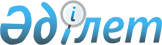 О внесении изменений в Решение Совета Евразийской экономической комиссии от 20 июля 2012 г. № 58Решение Совета Евразийской экономической комиссии от 29 августа 2023 года № 84.
      В соответствии со статьей 52  Договора о Евразийском экономическом союзе от 29 мая 2014 года и пунктом 29 приложения № 1 к Регламенту работы Евразийской экономической комиссии, утвержденному Решением Высшего Евразийского экономического совета от 23 декабря 2014 г. № 98, Совет Евразийской экономической комиссии решил:
      1. Внести в Решение Совета Евразийской экономической комиссии от 20 июля 2012 г. № 58 "О принятии технического регламента Таможенного союза "Требования безопасности пищевых добавок, ароматизаторов и технологических вспомогательных средств" изменения согласно приложению.
      2. Настоящее Решение вступает в силу по истечении 180 календарных дней с даты его официального опубликования. ИЗМЕНЕНИЯ, вносимые в Решение Совета Евразийской экономической комиссии от 20 июля 2012 г. № 58 "О принятии технического регламента Таможенного союза "Требования безопасности пищевых добавок, ароматизаторов и технологических вспомогательных средств"
      1. Подпункт 2.2 пункта 2 Решения Совета Евразийской экономической комиссии от 20 июля 2012 г. № 58 изложить   в следующей редакции:
      "2.2 Требования, установленные подпунктами 2, 3 и 4 пункта 9.4 части 9 статьи 7, пунктом 4 части 5 и пунктами 7 и 9 части 6 статьи 10 (в отношении пищевых добавок, вкусоароматических препаратов, предшественников ароматизаторов, ферментных препаратов микробного происхождения), приложением 28 (в отношении содержания основного вещества) к техническому регламенту, указанному в пункте 1 настоящего Решения, вступают в силу с даты включения международных и региональных (межгосударственных) стандартов, а в случае их отсутствия – национальных (государственных) стандартов, содержащих правила и методы исследований (испытаний) и измерений, в том числе правила отбора образцов, необходимые для применения и исполнения указанных требований и осуществления оценки соответствия объектов технического регулирования, в перечень стандартов, определенный пунктом 4 Протокола о техническом регулировании в рамках Евразийского экономического союза (приложение № 9 к Договору о Евразийском экономическом союзе от 29 мая 2014 года).".
      2. В техническом регламенте Таможенного союза "Требования безопасности пищевых добавок, ароматизаторов и технологических вспомогательных средств" (ТР ТС 029/2012), принятом указанным Решением:
      1) Пункт 4 предисловия признать утратившим силу.
      2) Статью 4 изложить в следующей редакции:
      "Статья 4. Определения
      Для целей применения настоящего Технического регламента используются понятия, установленные техническим регламентом Таможенного союза "О безопасности пищевой продукции" (ТР ТС 021/2011), принятым Решением Комиссии Таможенного союза от 9 декабря 2011 г. № 880, а также следующие термины и определения: ароматизатор пищевой (ароматизатор) продукт,
      не употребляемый человеком непосредственно в пищу, содержащий вкусоароматическое вещество или вкусоароматический препарат или термический технологический ароматизатор или коптильный ароматизатор или предшественники ароматизаторов или другие ароматизаторы (в состав которых входят другие компоненты, кроме выше перечисленных) или их смесь (вкусоароматическая часть), предназначенный для придания пищевой продукции аромата и (или) вкуса (за исключением сладкого, кислого и соленого) и (или) его модификации, с добавлением или без добавления пищевых добавок и пищевого сырья;
      ароматизатор коптильный – смесь веществ, выделенная из дымов, применяемых в традиционном копчении, путем фракционирования и очистки конденсатов дыма;
      ароматизатор термический технологический – смесь веществ, полученная в результате нагревания пищевых или не используемых в пищу ингредиентов, один из которых должен быть аминосоединением, а другой – редуцирующим сахаром, при следующих условиях термообработки: температура не выше 180 °C, продолжительность термообработки 15 мин при 180 °C с соответствующим увеличением времени при использовании более низких температур – удвоении времени нагревания при уменьшении температуры на каждые 10 °C, но не более 12 часов; величина pH в течение процесса не должна превышать 8,0;
      антиокислитель – пищевая добавка, предназначенная для замедления процесса окисления и увеличения сроков годности пищевой продукции (пищевого сырья);
      антислеживающий агент (антикомкователь) – пищевая добавка, предназначенная для предотвращения слипания (комкования) частиц порошкообразной и мелкокристаллической пищевой продукции и сохранения ее сыпучести;
      вещество вкусоароматическое – химически определенное (химически индивидуальное) вещество со свойствами ароматизатора, обладающее характерным ароматом и (или) вкусом (за исключением сладкого, кислого и соленого);
      вещество вкусоароматическое натуральное – вкусоароматическое вещество, полученное с помощью физических, ферментативных или микробиологических процессов из сырья растительного, микробного или животного происхождения, в том числе переработанного традиционными способами производства пищевой продукции;
      вещество для обработки муки – пищевая добавка (кроме эмульгаторов), предназначенная для улучшения хлебопекарных качеств или цвета муки (теста);
      влагоудерживающий агент (влагоудерживающее вещество) – пищевая добавка, предназначенная для удерживания влаги и предохранения пищевой продукции от высыхания;
      генетически модифицированные микроорганизмы (ГММ) – микроорганизмы, генетический материал которых изменен с использованием методов генной инженерии (рекомбинирования и (или) трансгенеза);
      глазирователь – пищевая добавка, предназначенная для нанесения на поверхность пищевой продукции с целью придания ей блеска и (или) образования защитного слоя;
      желирующий агент – пищевая добавка, предназначенная для образования гелеобразной текстуры пищевой продукции;
      загуститель – пищевая добавка, предназначенная для повышения вязкости пищевой продукции;
      катализатор – технологическое вспомогательное средство, предназначенное для ускорения химических реакций;
      кислота – пищевая добавка, предназначенная для повышения кислотности пищевой продукции и (или) придания ей кислого вкуса;
      консервант – пищевая добавка, предназначенная для продления (увеличения) сроков годности пищевой продукции путем защиты от микробной порчи и (или) роста патогенных микроорганизмов;
      краситель – пищевая добавка, предназначенная для придания, усиления или восстановления окраски пищевой продукции; к пищевым красителям не относится пищевая продукция, обладающая вторичным красящим эффектом, а также красители, применяемые для окрашивания несъедобных наружных частей пищевой продукции (например, для окрашивания оболочек сыров и колбас, для клеймения мяса, для маркировки сыров и яиц);
      комплексная пищевая добавка – смесь пищевой добавки и пищевого сырья или смесь пищевых добавок с добавлением или без добавления пищевого сырья, и (или) ароматизатора (ароматизаторов), и (или) ферментного препарата, в которой одна или более пищевых добавок оказывает функциональное (технологическое) действие в пищевой продукции, предназначенной для потребителя;
      максимально допустимый уровень (максимальный уровень, допустимый уровень) – гигиенический норматив, устанавливающий максимально допустимое количество пищевой добавки (ароматизатора, биологически активного вещества) в пищевой продукции, гарантирующее безопасность ее для человека;
      мутантные микроорганизмы – наследственно измененная форма микроорганизмов, генетический материал которых изменен при помощи методов индуцированного (направленного) мутагенеза с использованием физических или химических факторов;
      наполнитель – пищевая добавка, которая увеличивает объем пищевой продукции без существенного увеличения энергетической ценности (калорийности);
      натуральные источники вкусоароматических веществ (ароматизаторов) – растения (части растений), продукция животного происхождения, используемые в качестве вкусоароматического сырья при производстве ароматизаторов (вкусоароматических веществ, вкусоароматических препаратов);
      нефункциональные пищевые добавки – пищевые добавки, которые используются в пищевых добавках, комплексных пищевых добавках, ферментных препаратах, ароматизаторах и нутриентах (включая вещества, оказывающие физиологический эффект) и выполняют технологические функции в них (предназначены для сохранения, стандартизации, дисперсии, разведения или растворения этих видов продукции), но не выполняют технологическую функцию в пищевой продукции, предназначенной для потребителя (термин не распространяется на технологические вспомогательные средства, которые не выполняют технологических функций в пищевой продукции);
      носитель – пищевая добавка, предназначенная для растворения, разбавления, диспергирования или других физических модификаций пищевых добавок, ароматизаторов, ферментных препаратов, нутриентов и (или) иных веществ, используемая для повышения эффективности и упрощения их использования, не влияющая на их функции; в качестве носителя может быть использована пищевая продукция, которая не относится к пищевым добавкам;
      пеногаситель – пищевая добавка, предназначенная для предупреждения или снижения пенообразования в пищевой продукции;
      пенообразователь – пищевая добавка, предназначенная для равномерного распределения газообразной фазы в жидких и твердых пищевых продуктах;
      пищевая добавка – любое вещество (или смесь веществ), имеющее или не имеющее собственную пищевую ценность, обычно не употребляемое непосредственно в пищу, преднамеренно используемое в производстве пищевой продукции с технологической целью (функцией) для обеспечения процессов производства (изготовления), перевозки (транспортирования) и хранения, что приводит или может привести к тому, что данное вещество или продукты его превращений становятся компонентами пищевой продукции; пищевая добавка может выполнять несколько технологических функций;
      пищевая добавка, вкусоароматическое вещество, натуральный источник ароматизатора нового вида – пищевая добавка, вкусоароматическое вещество, натуральный источник ароматизатора с новой или преднамеренно измененной первичной молекулярной структурой; состоящие или выделенные из микроорганизмов, микроскопических грибов и водорослей, растений; выделенные из животных; полученные из генно-модифицированных организмов (ГМО) и (или) с применением ГММ и (или) мутантных микроорганизмов или с их использованием; полученные с применением наноматериалов и продуктов нанотехнологий; которые не регламентированы настоящим Техническим регламентом или ранее не использовались для производства (изготовления) пищевой продукции;
      пищевые продукты без добавленных сахаров – пищевая продукция, изготовленная без добавления моно- и дисахаридов или пищевых продуктов, их содержащих;
      подсластитель – пищевая добавка, предназначенная для придания пищевым продуктам сладкого вкуса или используемая в составе столовых подсластителей;
      предшественник ароматизатора – вещество или их смесь, которое может быть получено как из пищевой продукции, так и из продукции, не используемой непосредственно в качестве пищи, не обязательно обладающее свойствами ароматизатора, преднамеренно добавляемое к пищевой продукции с единственной целью получения вкуса и аромата путем деструкции или реакции с другими компонентами в процессе приготовления пищи;
      препарат вкусоароматический – смесь вкусоароматических и иных веществ, выделенных физическими, ферментативными или микробиологическими процессами: из пищевой продукции или из пищевого сырья, в том числе после обработки традиционными способами приготовления пищевой продукции, и (или) из продуктов растительного, животного или микробного происхождения, не используемых непосредственно в качестве пищи, применяемых как таковые или обработанных с использованием традиционных способов приготовления пищевой продукции;
      пропеллент – пищевая добавка – газ (кроме воздуха), предназначенная для выталкивания пищевого продукта из емкости (контейнера);
      разрыхлитель – пищевая добавка, предназначенная для увеличения объема теста за счет образования газа;
      регулятор кислотности – пищевая добавка, предназначенная для изменения или регулирования pH (кислотности или щелочности) пищевых продуктов;
      стабилизатор – пищевая добавка, предназначенная для обеспечения агрегативной устойчивости и (или) поддержания однородной дисперсии двух и более несмешивающихся ингредиентов;
      согласно технической документации (согласно ТД) – устанавливаемая изготовителем регламентация применения пищевых добавок, ароматизаторов и технологических вспомогательных средств в случаях, когда уровни применения и (или) виды пищевых продуктов определяются технологической целесообразностью, при этом количества применяемых пищевых добавок, ароматизаторов и технологических вспомогательных средств не должно превышать величин, необходимых для достижения технологического эффекта;
      столовый подсластитель – пищевая продукция, содержащая разрешенные пищевые добавки – подсластители, с добавлением или без добавления других пищевых добавок и (или) пищевых ингредиентов и предназначенная для реализации потребителю в качестве заменителей сахара;
      технологические микроорганизмы – чистые культуры непатогенных, нетоксигенных микроорганизмов с установленной родовой и видовой (штаммовой) принадлежностью используемые для производства пищевой продукции, служащие источниками (продуцентами) пищевых веществ, пищевых добавок, ароматизаторов или ферментов;
      технологическое вспомогательное средство (ТВС) – вещество (или смесь веществ) или материал (за исключением оборудования и посуды), которые, не являясь компонентами пищевой продукции, преднамеренно используется при изготовлении (переработке) продовольственного (пищевого) сырья и (или) пищевой продукции для выполнения определенных технологических целей (функций); ТВС в ходе технологического процесса удаляются (инактивируются), их остаточные количества не оказывают технологический эффект в пищевой продукции, предназначенной для потребителя, и (или) не превышают регламентируемые (нормируемые) величины их максимального остаточного количества (допустимого уровня);
      технологическое вспомогательное средство нового вида – вещество или материал с новой или преднамеренно измененной первичной молекулярной структурой; состоящие или выделенные из микроорганизмов, микроскопических грибов и водорослей, растений; выделенные из животных; полученное из ГММ и (или) мутантных микроорганизмов или с их использованием; полученные с применением наноматериалов и продуктов нанотехнологий; которые не регламентированы настоящим Техническим регламентом или ранее не использовались для производства (изготовления) пищевой продукции;
      традиционные способы производства пищевой продукции – варка, в том числе на пару и под давлением (при температуре до 120 °С), выпечка, запекание, тушение, жарка, в том числе на (в) масле (при температуре до 240 °С и атмосферном давлении), сушка, выпаривание, нагревание, охлаждение, замораживание, замачивание, мацерация (вымачивание), настаивание (заваривание), перколяция (процеживание), фильтрация, прессование (отжим), смешение, эмульгирование, измельчение (резание, дробление, растирание (протирание), толчение), капсулирование, очистка от кожуры (лущение), глазирование, копчение, дистилляция (ректификация), экстракция (включая экстракцию растворителями), ферментация и микробиологические процессы или сочетание вышеприведенных способов; применяется только в отношении вкусоароматических препаратов и натуральных вкусоароматических веществ;
      упаковочный газ – пищевая добавка – газ (кроме воздуха), вводимая в емкость (контейнер) до, во время или после помещения пищевого продукта в емкость (контейнер);
      усилитель вкуса (аромата) – пищевая добавка, предназначенная для усиления вкуса и (или) модификации природного вкуса и (или) аромата пищевых продуктов;
      усилитель контрастности – пищевая добавка, которая при обработке определенных частей наружной поверхности фруктов или овощей, сопровождающейся депигментацией (например, при лазерной обработке), помогают отличить эти части от оставшейся поверхности, сообщая им цвет при помощи их последующего взаимодействия с определенными компонентами эпидермиса;
      уплотнитель – пищевая добавка, предназначенная для сохранения плотности тканей фруктов, овощей и упрочнения гелеобразной структуры пищевых продуктов;
      фиксатор (стабилизатор) окраски – пищевая добавка, предназначенная для стабилизации, сохранения (или усиления) окраски пищевых продуктов;
      ферментные препараты – очищенные и концентрированные продукты, содержащие определенные ферменты или комплекс ферментов, растительного, животного и микробного (продуцент) происхождения, необходимых для осуществления биохимических процессов, происходящих при производстве продуктов;
      флокулянт (осветлитель, адсорбент) – технологическое вспомогательное средство, предназначенное для повышения эффективности процессов осаждения (адсорбции) примесей;
      эмульгатор – пищевая добавка, предназначенная для создания и (или) сохранения однородной смеси двух или более несмешивающихся фаз в пищевом продукте;
      эмульгирующая соль – пищевая добавка, предназначенная для равномерного распределения жиров, белков и (или) улучшения пластичности плавленых сыров и продуктов на их основе.".
      3) В статье 7:
      а) в части 1:
      пункт 6 изложить в следующей редакции:
      "6) пищевые добавки, ароматизаторы и технологические вспомогательные средства должны применяться при производстве пищевой продукции в минимальном количестве, необходимом для достижения технологического эффекта, в технологических функциях, определяемых изготовителем пищевой продукции и установленных настоящим Техническим регламентом;";
      пункт 8 изложить в следующей редакции:
      "8) находящиеся в обращении на таможенной территории Таможенного союза пищевые добавки, ароматизаторы и технологические вспомогательные средства, изготовленные биотехнологическими методами, в том числе с использованием ГММ, должны соответствовать требованиям технического регламента Таможенного союза "О безопасности пищевой продукции" (ТР ТС 021/2011), а также требованиям настоящего Технического регламента.";
      б) части 4 – 8 изложить в следующей редакции:
      "4. Показатели безопасности пищевых добавок (содержание контаминантов и микробиологические показатели) и критерии чистоты должны соответствовать требованиям согласно Приложениям 23 и 28    к настоящему Техническому регламенту.
      Показатели безопасности комплексных пищевых добавок за исключением микробиологических, определяются по основному компоненту – пищевой добавке (пищевым добавкам). Микробиологические показатели безопасности комплексных пищевых добавок определяются по компоненту, имеющему наибольшую степень риска для здоровья потребителя.
      5. Контроль показателей безопасности пищевых добавок, ароматизаторов и технологических вспомогательных средств проводится с применением методов исследований, предусмотренных перечнем международных и региональных (межгосударственных) стандартов, а в случае их отсутствия – национальных (государственных) стандартов, содержащих правила и методы исследований (испытаний) и измерений, в том числе правила отбора образцов, необходимые для применения и исполнения требований настоящего Технического регламента и осуществления оценки соответствия объектов технического регулирования.
      6. Показатели безопасности ароматизаторов и их состав должны соответствовать требованиям, согласно Приложениям 1, 19, 20 и 23 к настоящему Техническому регламенту.
      7. В качестве вкусоароматического сырья при производстве ароматизаторов допускается использование следующих компонентов:
      1) вкусоароматических веществ в соответствии с Приложением 19 к настоящему Техническому регламенту;
      2) вкусоароматических препаратов;
      3) коптильных ароматизаторов;
      4) термических технологических ароматизаторов;
      5) предшественников ароматизаторов;
      6) других ароматизаторов (в состав которых входят компоненты, кроме указанных в пунктах 1 – 5 части 7 настоящей статьи.
      8. Допускается производство для выпуска в обращение ароматизаторов пищевых, включающих ароматизаторы, указанные в пунктах 1 – 6 части 7 настоящей статьи, а также смеси вышеперечисленных ароматизаторов.";
      в) часть 9 изложить в следующей редакции:
      "9. При переработке сырья и производстве пищевой продукции допускается использование технологических вспомогательных средств в соответствии с требованиями, установленными настоящим Техническим регламентом.
      9.1. Технологические вспомогательные средства подразделяются по их основным функциональным классам:
      осветляющие и фильтрующие материалы, флокулянты и сорбенты; экстракционные растворители;
      катализаторы;
      питательные вещества (подкормки) для дрожжей; ферментные препараты;
      материалы и носители для иммобилизации ферментов;
      другие вспомогательные средства (с другими функциями, не указанными выше).
      9.2. Гигиенические нормативы применения технологических вспомогательных средств установлены в Приложениях 21 – 27 к настоящему Техническому регламенту.
      9.3. Для производства пищевой продукции в качестве технологического вспомогательного средства допускается использовать пищевые добавки, разрешенные для применения в пищевой промышленности, в соответствии с Приложением 2 к настоящему Техническому регламенту.
      Область применения пищевой добавки, используемой в качестве технологического вспомогательного средства, ограничивается видами пищевой продукции, в которых регламентировано ее использование в соответствии с Приложениями 3 – 18 и 29 к настоящему Техническому регламенту.";
      9.4. Ферментные препараты, пищевые добавки, ароматизаторы микробного происхождения должны соответствовать следующим требованиям:
      1) ферментные препараты (вне зависимости от происхождения) должны соответствовать следующим требованиям безопасности:
      а) содержание свинца – не более 5,0 мг/кг; б) микробиологические показатели:
      количество мезофильных аэробных и факультативно-анаэробных микроорганизмов (КМАФАнМ), КОЕ/г, не более – 5х104 (для ферментных препаратов растительного, микробного (бактериального и грибного) происхождения), 1х104 (для ферментных препаратов животного происхождения, в том числе молокосвертывающих);
      бактерии группы кишечных палочек (БГКП) в 0,1 г – не допускаются;
      патогенные микроорганизмы, в том числе сальмонеллы, в 25 г – не допускаются;
      Е. coli в 25 г – не допускаются;
      2) ферментные препараты, пищевые добавки, вкусоароматические препараты, предшественники ароматизаторов микробного происхождения не должны иметь антибиотической активности;
      3) ферментные препараты, пищевые добавки, вкусоароматические препараты, предшественники ароматизаторов, продуцируемые микроскопическими грибами не должны содержать (остаточные количества, в пределах чувствительности метода) микотоксины, мкг/кг, не более: афлатоксин В1 (менее 0,003), афлатоксин М1 (менее 0,005), стеригматоцистин (менее 0,005), Т-2 токсин (менее 0,05), зеараленон (менее 0,005), охратоксин А (менее 0,003), дезоксиниваленол (менее 0,7), патулин (менее 0,05);
      4) в ферментных препаратах, пищевых добавках, вкусоароматических препаратах, предшественниках ароматизаторов микробного происхождения, содержание жизнеспособных форм штаммов-продуцентов и ДНК штаммов-продуцентов в 1 г – не допускается.";
      г) часть 10 изложить в следующей редакции:
      "10. Для получения ферментных препаратов в качестве источников и продуцентов допускается использовать органы и ткани здоровых сельскохозяйственных животных, культурных растений, а также специальные непатогенные и нетоксигенные штаммы технологических микроорганизмов (бактерий и низших грибов), в том числе ГММ и мутантных микроорганизмов, согласно Приложению 26 к настоящему Техническому регламенту.
      Для получения пищевых добавок, ароматизаторов (вкусоароматических веществ, вкусоароматических препаратов, предшественников ароматизаторов) и переработки пищевого сырья допускается использовать только непатогенные и нетоксигенные штаммы микроорганизмов и ферментные препараты, разрешенные для использования в пищевой промышленности в соответствии с требованиями настоящего Технического регламента.
      Для стандартизации активности и повышения стабильности ферментных препаратов в их составе допускается использовать пищевые добавки согласно Приложениям 2 и 12 к настоящему Техническому регламенту.";
      д) в части 12 после слова "готовой" дополнить словами
      "к употреблению";
      е) часть 13 изложить в следующей редакции:
      "13. Содержание пищевых добавок, остаточных количеств технологических вспомогательных средств, а также биологически активных веществ (из растительного сырья или ароматизаторов, полученных из растительного сырья) в пищевой продукции должно соответствовать требованиям, установленным в Приложениях 3 – 8, 10 – 18, 20 – 27 и 29 к настоящему Техническому регламенту, техническом регламенте Таможенного союза "О безопасности пищевой продукции" (ТР ТС 021/2011).";
      ж) в части 14 слова "пищевых добавок" заменить словами
      "пищевой добавки";
      з) часть 15 изложить в следующей редакции:
      "15. Содержание в пищевой продукции пищевых добавок, биологически активных веществ (из растительного сырья или ароматизаторов, полученных из растительного сырья), нормируемых настоящим Техническим регламентом, контролируется по закладке (по рецептуре) и (или) с применением аналитических методов исследования (при их наличии).
      Содержание остаточных количеств технологических вспомогательных средств, нормируемых настоящим Техническим регламентом в пищевой продукции, контролируется с применением аналитических методов исследования (при их наличии).
      В случае применения аналитических методов контроль содержания пищевых добавок, биологически активных веществ (из ароматизаторов или растительного сырья) и остаточных количеств технологических вспомогательных средств, нормируемых настоящим Техническим регламентом, в пищевой продукции с их использованием проводится с применением методов исследований (испытаний), которые установлены в документах, включенных в Перечень международных и региональных (межгосударственных) стандартов, а в случае их отсутствия – национальных (государственных) стандартов, содержащих правила и методы исследований (испытаний) и измерений, в том числе правила отбора образцов, необходимые для применения и исполнения требований настоящего Технического регламента и осуществления оценки соответствия объектов технического регулирования.";
      и) часть 16 изложить в следующей редакции:
      "16. Гигиенические нормативы содержания пищевых добавок в пищевой продукции установлены в Приложениях 3 – 18 и 29 к настоящему Техническому регламенту и нормируются в пищевой продукции, предназначенной для потребителя и готовой к употреблению (если не указано иное).
      Гигиенические нормативы применения нефункциональных пищевых добавок установлены в Приложении 12 к настоящему Техническому регламенту.";
      к) в части 17:
      пункт 1 изложить в следующей редакции:
      "1) пищевые добавки (кроме красителей и подсластителей), применение которых регламентируется согласно технической документации, установленные в Приложениях 3 – 6, 7 (кроме диоксида углерода Е290), 8, 12 и 15 – 17 к настоящему Техническому регламенту, разрешается использовать для всех видов пищевой продукции, за исключением:
      а) непереработанной пищевой продукции, жиров животного происхождения, масла из коровьего молока, сливочного масла, топленого масла, пастеризованных и стерилизованных молока и сливок, меда, вина, природных минеральных вод, кофе (кроме растворимого ароматизированного) и экстрактов кофе, неароматизированного листового чая, сахаров, натуральной, неароматизированной пахты (кроме стерилизованной);
      б) пищевой продукции в соответствии с Приложением 18 к настоящему Техническому регламенту, для которой установлены как перечень пищевых добавок, используемых согласно ТД, так и допустимые уровни их применения;";
      пункт 4 изложить в следующей редакции:
      "4) для окрашивания пищевой продукции допускается использование нерастворимых в воде лаков, при этом максимальные уровни содержания красителей в пищевой продукции, предназначенной для потребителя, должны соответствовать уровням для растворимых форм красителей согласно Приложениям 10 и 11 к настоящему Техническому регламенту.
      Перечень красителей, разрешенных для использования в составе пищевых лаков, включает: Куркумин (Е100), Рибофлавины (Е101), Тартразин (Е102), Желтый хинолиновый (Е104), Желтый "солнечный закат" FCF (Е110), Кармины (Е120), Азорубин, Кармуазин (Е122), Понсо 4R, Пунцовый 4R (Е124), Красный очаровательный АС (Е129), Синий патентованный V (Е131), Индигокармин (Е132), Синий блестящий FCF, бриллиантовый голубой FCF (Е133), Медные комплексы хлорофиллов и хлорофиллинов (Е141), Зеленый S (Е142), Черный блестящий PN, бриллиантовый черный PN (Е151), Коричневый НТ (Е155), Aнтоцианы (Е163);";
      пункт 8 изложить в следующей редакции:
      "8) не допускается использование консервантов при производстве молока, сливочного масла, топленого масла, муки, хлеба (кроме упакованного для длительного хранения), мяса-сырья для производства пищевой продукции. Бензойная кислота, которая может содержаться в естественном (нативном) виде в сыром молоке (сырье) и молочной продукции, а также образовываться в процессе изготовления молочной продукции с применением заквасочных микроорганизмов, не является пищевой добавкой;";
      пункты 10 и 11 изложить в следующей редакции:
      "10) нитриты при производстве мясной продукции должны применяться только в виде нитритно-посолочных (посолочно- нитритных) смесей с массовой долей нитрита натрия (нитрита калия) не более 0,9 процента;
      11) подсластители должны применяться в пищевой продукции с пониженной энергетической ценностью (калорийностью) или без добавленных сахаров, в диетических продуктах, предназначенных для лиц, которым рекомендуется ограничивать (исключить) потребление сахара, в специализированной продукции с заданным химическим составом, а также для частичной или полной замены сахара.";
      л) часть 23 изложить в следующей редакции:
      "23. Наличие пищевой добавки в пищевой продукции, кроме прямого внесения, допускается в соответствии с одним из следующих условий переноса из сырья или других компонентов:
      в пищевой продукции (в том числе смешанного состава), где пищевая добавка разрешена к применению в одном из ингредиентов (компонентов);
      пищевая добавка может быть использована в пищевом ингредиенте, если он предназначен только для изготовления пищевой продукции, для которой настоящим Техническим регламентом разрешено применение данной пищевой добавки, а максимальный уровень ее содержания в пищевой продукции, предназначенной для потребителя, не превышен;
      пищевая добавка может быть добавлена в пищевую продукцию в составе комплексной пищевой добавки, пищевого ароматизатора, фермента или нутриента, при условии, что данная пищевая добавка разрешена для использования в этих пищевых ингредиентах (компонентах) и не выполняет технологической функции в пищевой продукции, предназначенной для потребителя;
      пищевая добавка может быть использована в качестве технологического вспомогательного средства при условии, что она разрешена для использования в данной пищевой продукции и не выполняет технологической функции в пищевой продукции, предназначенной для потребителя.
      Условия переноса пищевых добавок не применяются в отношении пищевой продукции детского питания для детей раннего возраста (от 0 до 3 лет).
      В пищевой продукции детского питания для детей раннего возраста (от 0 до 3 лет) разрешается использование пищевых добавок, согласно Приложению 29 к настоящему Техническому регламенту, в том числе попадающих из ингредиентов и не выполняющих технологической функции в пищевой продукции, предназначенной для потребителя.";
      м) часть 24 признать утратившей силу.
      4) В статье 8:
      а) часть 2 изложить в следующей редакции:
      "2. Для розничной продажи не допускаются ароматизаторы с объемной долей этилового спирта более 0,5 процента, а также ароматизаторы, которые содержат биологически активные вещества, указанные в части 21 статьи 7 настоящего Технического регламента и Приложении 20 к настоящему Техническому регламенту.";
      б) в части 3:
      пункт 3 изложить в следующей редакции:
      "3) подсластители: аспартам (Е951), ацесульфам калия (Е950), аспартам-ацесульфама соль (Е962), изомальт (Е953), ксилит (Е967), лактит (Е966), мальтит (Е965), маннит (Е421), неогисперидин дигидрохалкон (Е959), сахарини его соли натрия, калия, кальция (Е954), сорбит (Е420), стевиолгликозиды (Е960), сукралоза (Е955), тауматин (Е957), цикламовая кислота и ее соли натрия, кальция (Е952), эритрит (Е968) (в том числе и их смеси – столовые подсластители);";
      дополнить пунктом 4 следующего содержания:
      "4) загустители и желирующие агенты: агар-агар (Е406) и пектины (Е440).";
      в) часть 4 изложить в следующей редакции:
      "4. Розничная продажа других пищевых добавок (консерванты: сорбиновая кислота (Е200), сорбат калия (Е202), бензойная кислота (Е210), бензоат натрия (Е211), бензоат калия (Е212), бензоат кальция (Е213); усилители вкуса и аромата: глутаминовая кислота (Е620), глутамат натрия 1-замещенный (Е621), глутамат калия 1-защенный (Е622), глутамат кальция (Е623), гуаниловая кислота (Е626), гуанилат натрия 2-замещенный (Е627), гуанилат калия 2-замещенный (Е628), гуанилат кальция (Е629), инозиновая кислота (Е630), инозинат натрия 2-замещенный (Е631), инозинат калия 2-замещенный (Е632), инозинат кальция (Е633), рибонуклеотиды кальция (Е634) и рибонуклеотиды натрия 2-замещенные (Е635)) регулируется законодательством государства – члена Таможенного союза.".
      5) Статьи 9 и 10 изложить в следующей редакции:
      "Статья 9. Требования к маркировке пищевых добавок, ароматизаторов, технологических вспомогательных средств и пищевой
      продукции с их использованием
      1. Маркировка пищевых добавок, ароматизаторов и технологических вспомогательных средств, а также пищевой продукции, содержащей пищевые добавки и ароматизаторы, должна содержать сведения, предусмотренные требованиями технического регламента Таможенного союза "Пищевая продукция в части ее маркировки" (ТР ТС 022/2011), принятого Решением Комиссии Таможенного союза от 9 декабря 2011 г. № 881, с учетом дополнительных требований, установленных настоящей статьей.
      2. Маркировка пищевых добавок, ароматизаторов и технологических вспомогательных средств, используемых в качестве сырья при производстве пищевой продукции, помещенных в транспортную упаковку (маркировка транспортной упаковки), дополнительно должна включать следующую информацию:
      1) для пищевых добавок (в том числе комплексных), ароматизаторов и технологических вспомогательных средств – слова "не для розничной продажи" или "для промышленной переработки";
      2) для пищевых добавок:
      а) для пищевой добавки в наименовании указывается "пищевая добавка", ее наименование (с учетом римских цифр – при наличии) и (или) индекс (при наличии), согласно Приложению 2 к настоящему Техническому регламенту (допускается указывать также придуманное название пищевой добавки);
      б) для комплексной пищевой добавки в наименовании указывается
      "комплексная пищевая добавка", ее придуманное название и (или) артикул;
      в) для комплексной пищевой добавки указывается состав в порядке убывания массовой доли компонентов;
      г) для пищевых добавок, входящих в состав комплексной пищевой добавки, указываются технологические функции, которые определяются изготовителем согласно Приложениям 2 – 18 к настоящему Техническому регламенту; наименование пищевой добавки (с учетом римских цифр – при наличии) и (или) их индексы (при наличии) согласно Приложению 2 к настоящему Техническому регламенту; информация о пищевых добавках, выполняющих технологическую функцию в пищевой продукции, предназначенной потребителю, информация о количественном содержании нормируемых (имеющих численное значение максимального уровня в пищевой продукции) пищевых добавках;
      д) при наличии в составе комплексной пищевой добавки ароматизатора маркировка приводится в соответствии с пунктом 3 части 2 настоящей статьи;
      е) информацию, приведенную в подпунктах "в" – "д" настоящего пункта, допускается указывать в документации, сопровождающей пищевую продукцию;
      для ароматизаторов:
      а) в наименовании указывается "ароматизатор" или "коптильный ароматизатор", его придуманное название и (или) артикул. В наименовании ароматизатора допускается использовать название вкусоароматического вещества или вкусоароматического препарата, в случае, если его вкусоароматическая часть состоит из одного компонента (например, ванилин или апельсиновое эфирное масло);
      б) наименование ароматизатора может быть дополнено словом "натуральный", если его вкусоароматическая часть содержит только натуральные вкусоароматические вещества и (или) вкусоароматические препараты;
      в) использование в придуманном названии натурального ароматизатора указания на пищевую продукцию, вкус и аромат которой данный ароматизатор имеет, допускается только в тех случаях, когда вкусоароматическая часть ароматизатора выделена исключительно или не менее чем на 95 процентов (по массе) из данной пищевой продукции;
      г) состав ароматизатора по видам вкусоароматических компонентов (вкусоароматические вещества, в том числе натуральные, вкусоароматические препараты, термические технологические ароматизаторы, коптильные ароматизаторы, предшественники ароматизаторов, другие ароматизаторы), а также другие компоненты в порядке уменьшения массовой доли. Информация о составе вкусоароматических компонентов не требуется, за исключением предусмотренной в подпунктах "ж" и "з" настоящего пункта;
      д) при наличии в составе ароматизатора пищевых добавок указывается их перечень в порядке уменьшения массовой доли с указанием технологических функций, которые определяются изготовителем ароматизатора согласно Приложениям 2 – 18 к настоящему Техническому регламенту, а также информация о пищевых добавках, выполняющих технологическую функцию в пищевой продукции, предназначенной потребителю, информация о количественном содержании нормируемых (имеющих численное значение максимального уровня в пищевой продукции) пищевых добавках;
      е) информация о наличии и количественном содержании биологически активных веществ согласно части 21 статьи 7 и Приложению 20 к настоящему Техническому регламенту; информация о наличии вкусоароматических препаратов и их источников, указанных в части 22 статьи 7 настоящего Технического регламента, ограничивающих области применения ароматизатора;
      ж) информация о наличии и количественном содержании нормируемых веществ в ароматизаторе из вкусоароматических препаратов:
      стевиолгликозидов – в пересчете на эквиваленты стевиола; глицирризиновой кислоты (или ее аммонийной соли); хинина;
      карнозола и карнозиновой кислоты; кофеина;
      теобромина;
      з) информация о наличии и количественном (если предусмотрено) содержании вкусоароматических веществ, ограничивающих области применения ароматизаторов в соответствии с Приложением 19 к настоящему Техническому регламенту: Ru 02.060, Ru 02.091, Ru 02.139,
      Ru 16.060, Ru 16.061, Ru 16.113, Ru 16.119, Ru 16.126, Ru 17.038;
      и) информацию, приведенную в подпунктах "г" – "з" настоящего пункта, допускается указывать в документации, сопровождающей пищевую продукцию;
      4) для технологических вспомогательных средств:
      а) в наименовании указывается "технологическое вспомогательное средство", функциональный класс и его наименование в соответствии с Приложениями 21 – 27 к настоящему Техническому регламенту (допускается указывать также придуманное название технологического вспомогательного средства);
      б) состав в порядке убывания массовой доли компонентов;
      в) для ферментных препаратов указывается вид (виды) активности фермента (ферментов), источник происхождения;
      г) сведения о наличии ГМО в технологических вспомогательных средствах, изготовленных из или с использованием ГМО (ГММ) и (или) мутантных микроорганизмов;
      д) информацию, приведенную в подпунктах "б" – "г" настоящего пункта, допускается указывать в документации, сопровождающей технологическое вспомогательное средство.
      3. Маркировка упакованных (маркировка потребительской упаковки) пищевых добавок и ароматизаторов дополнительно должна включать следующую информацию на потребительской упаковке, или этикетке, или листке-вкладыше:
      1) для пищевой добавки в наименовании указывается "пищевая добавка", ее наименование и индекс согласно Приложению 2 к настоящему Техническому регламенту;
      2) наименование пищевых ароматизаторов формируется с учетом ограничений, указанных в подпунктах "а" – "в" пункта 3 части 2 настоящей статьи.
      4. Маркировка упакованной (маркировка потребительской упаковки) пищевой продукции, содержащей пищевые добавки, ароматизаторы и ферментные препараты, дополнительно должна включать следующую информацию, которая указывается на упаковке, или этикетке, или листе-вкладыше:
      1) для пищевой продукции, содержащей пищевые добавки:
      а) в составе пищевой продукции указывается технологическая функция пищевой добавки, которая определяется изготовителем в соответствии с Приложениями 2 – 18 к настоящему Техническому регламенту, наименование пищевой добавки или ее индекс (при наличии) согласно Приложению 2 к настоящему Техническому регламенту. Строчные буквы являются неотъемлемой частью индекса и должны указываться для обозначения пищевой добавки. Римские цифры (i – vii) в маркировке пищевой продукции допускается не указывать;
      б) для пищевой продукции, в состав которой входят модифицированные крахмалы, а именно:
      Е1400, Е1405 после указания технологической функции допускается использовать наименование "крахмал". Дополнительно указывается происхождение крахмала (например, картофельный, кукурузный, пшеничный, гороховый);
      Е1401 – Е1404, Е1410, Е1412 – Е1414, Е1420, Е1422, Е1440,
      Е1442, Е1450 – Е1452 в маркировке после указания технологической функции допускается использовать наименование "модифицированный крахмал";
      в) для пищевой продукции, в состав которой входит подсластитель (подсластители), наименование продукции должно сопровождаться надписью: "с подсластителем (подсластителями)" или маркировка продукции непосредственно после состава должна сопровождаться надписью "содержит подсластитель (подсластители)";
      г) для пищевой продукции, содержащей добавленные сахар (сахара) и подсластитель (подсластители), наименование продукции должно сопровождаться надписью: "с сахаром (сахарами) и подсластителем (подсластителями)" или маркировка продукции непосредственно после состава должна сопровождаться надписью "содержит сахар (сахара) и подсластитель (подсластители)";
      д) при наличии в составе пищевой продукции, в том числе в столовых подсластителях, сахароспиртов (сорбит Е420, маннит Е421, изомальт Е953, мальтит Е965, лактит Е966, ксилит Е967, эритрит Е968) с массовой долей более 10 процентов, непосредственно после указания состава пищевой продукции маркировка должна дополняться надписью "при чрезмерном употреблении может (могут) оказывать слабительное действие";
      е) для столовых подсластителей в рекомендациях указываются условия их безопасного применения;
      ж) допускается не указывать в маркировке состава пищевой продукции консерванты диоксид серы и сульфиты (Е221 – Е228) при их содержании в пищевой продукции менее 10 мг/кг(л) в пересчете на диоксид серы;
      з) для пищевой продукции, содержащей красители Е150а, Е150b, Е150c, Е150d после функционального класса допускается использовать наименование "сахарный колер I, II, III или IV" без указания вида технологии получения;
      и) для пищевой продукции, содержащих красители (азорубин Е122, желтый хинолиновый Е104, желтый "солнечный закат" FCF Е110, красный очаровательный АС Е129, понсо 4R Е124 и тартразин Е102) должна наноситься предупреждающая надпись "содержит краситель (красители), который (которые) может (могут) оказывать отрицательное влияние на активность и внимание детей". Исключение составляют алкогольные напитки и пищевая продукция, в которых указанные красители используются для маркировки продуктов убоя и мясной продукции либо для маркировки или декоративного окрашивания пасхальных яиц;
      к) для пищевой продукции, содержащей пищевые добавки, поступающие из всех источников, указываются только те пищевые добавки, которые выполняют технологическую функцию в пищевой продукции, предназначенной потребителю, в соответствии с подпунктом "а" пункта 1 части 4 настоящей статьи;
      л) для пищевой продукции, упакованной с использованием пищевых добавок – упаковочных газов, должна приводиться надпись
      "упакован в защитной атмосфере", "упакован в модифицированной среде" или аналогичные по смыслу;
      м) при наличии в составе пищевой продукции комплексной пищевой добавки, содержащей ароматизатор, маркировка ароматизатора приводится в соответствии с пунктом 2 части 4 настоящей статьи;
      н) в пищевой продукции для детского питания для детей раннего возраста (от 0 до 3 лет), содержащей пищевые добавки, указываются все пищевые добавки, входящие в состав ингредиентов данной продукции, в том числе не выполняющие технологической функции в пищевой продукции, предназначенной потребителю. Для пищевых добавок, не выполняющих технологическую функцию в составе такой продукции, технологическая функция не указывается;
      о) для пищевых добавок, используемых в составе пищевой продукции в качестве источника биологически активных веществ для изготовления специализированной, обогащенной пищевой продукции или кондиционирования воды, технологическая функция в составе пищевой продукции не указывается. Маркировка такой пищевой продукции приводится в соответствии с требованиями технического регламента Таможенного союза "Пищевая продукция в части ее маркировки" (ТР ТС 022/2011) и технических регламентов Таможенного союза, распространяющимися на такую пищевую продукцию;
      2) для пищевой продукции, содержащей ароматизаторы:
      а) в составе пищевой продукции указывается "ароматизатор" или
      "коптильный ароматизатор";
      б) наименование ароматизатора может быть дополнено словом
      "натуральный", если вкусоароматическая часть ароматизатора содержит только натуральные вкусоароматические вещества и (или) вкусоароматические препараты;
      в) состав вкусоароматической части ароматизатора указывать не требуется;
      г) для пищевой продукции, содержащей вкусоароматический препарат, допускается указывать либо его конкретный вид (экстракт, настой, эфирное масло, маслосмолы и др.) и его название, характеризующее сырье, использованное для получения, либо
      "натуральный ароматизатор";
      д) допускается не выносить на маркировку вкусоароматические препараты, выделенные в процессе получения концентрированных продуктов, при их использовании для производства восстановленной пищевой продукции;
      е) кофеин и (или) хинин, используемые в составе ароматизаторов при производстве пищевой продукции, должны быть указаны в составе пищевой продукции, непосредственно после слова "ароматизатор";
      ж) при использовании в кондитерских изделиях или напитках ароматизаторов, содержащих вкусоароматические препараты или вещества из корня солодки (Glycyrrhiza glabra), глициризиновой кислоты или ее аммонийной соли в маркировке такой пищевой продукции непосредственно после состава должно быть указано:
      "Содержит корень солодки" – при содержании глициризиновой кислоты или ее аммонийной соли в количестве 100 мг/кг и более (для кондитерских изделий) и 10 мг/л и более (для напитков);
      "Содержит корень солодки. Следует избегать избыточного потребления лицам со склонностью к повышению давления" – при содержании глициризиновой кислоты или ее аммонийной соли в количестве 4 г/кг и более (для кондитерских изделий), 50 мг/л и более (для безалкогольных напитков) и 300 мг/л и более (для алкогольных напитков с объемной долей этилового спирта более 0,5 процента);
      з) при наличии в ароматизаторе пищевых добавок в составе пищевой продукции, предназначенной потребителю, указываются только те пищевые добавки, которые выполняют технологическую функцию в такой продукции;
      и) в пищевой продукции для детского питания для детей раннего возраста (от 0 до 3 лет), указываются все пищевые добавки, входящие в состав ароматизатора, в том числе не выполняющие технологической функции в пищевой продукции, предназначенной потребителю. Для пищевых добавок, не выполняющих технологическую функцию в составе такой продукции, технологическая функция не указывается;
      для пищевой продукции, получаемой с использованием стартовых или заквасочных культур, и (или) содержащей ферменты или ферментные препараты в активной форме, в маркировке указываются слова "фермент" или "ферментный препарат", источник происхождения и его родовое наименование.
      Статья 10. Оценка соответствия
      1. Соответствие пищевых добавок, ароматизаторов и технологических вспомогательных средств настоящему Техническому регламенту обеспечивается выполнением его требований безопасности и выполнением требований технического регламента Таможенного союза "О безопасности пищевой продукции" (ТР ТС 021/2011) и технических регламентов Таможенного союза, действие которых распространяется на данную продукцию.
      2. Оценка соответствия пищевых добавок, в том числе комплексных, ароматизаторов и технологических вспомогательных средств требованиям настоящего Технического регламента проводится согласно техническому регламенту Таможенного союза "О безопасности пищевой продукции" (ТР ТС 021/2011) и требованиям настоящей статьи в следующих формах:
      1) подтверждение соответствия (декларирование соответствия) пищевых добавок, в том числе комплексных, ароматизаторов и технологических вспомогательных средств;
      2) государственная регистрация пищевых добавок, ароматизаторов и технологических вспомогательных средств нового вида.
      3. Методы исследований (испытаний) и измерений устанавливаются в документах, включенных в Перечень международных и региональных (межгосударственных) стандартов, а в случае их отсутствия – национальных (государственных) стандартов, содержащих правила и методы исследований (испытаний) и измерений, в том числе правила отбора образцов, необходимые для применения и исполнения требований настоящего Технического регламента и осуществления оценки соответствия объектов технического регулирования.
      4. При подтверждении соответствия (декларировании соответствия) пищевых добавок, в том числе комплексных, ароматизаторов и технологических вспомогательных средств у заявителя должны иметься следующие сведения о продукции (в спецификации, сопроводительной документации):
      1) о составе комплексных пищевых добавок (состав и указание о содержании нормируемых пищевых добавок согласно Приложениям 3 – 8, 10 – 18 и 29 к настоящему Техническому регламенту);
      2) о составе ароматизаторов в части указания носителей, регламентируемых вкусоароматических веществ, вкусоароматических препаратов и биологически активных веществ согласно Приложениям 19 и 20 к настоящему Техническому регламенту, нормируемых пищевых добавок согласно Приложениям 3 – 8, 10 – 18 и 29 к настоящему Техническому регламенту;
      3) информацию об области применения ароматизаторов;
      4) о составе технологических вспомогательных средств согласно Приложениям 21 – 27 к настоящему Техническому регламенту;
      5) заявление об отсутствии (наличии) в составе пищевых добавок, ароматизаторов и технологических вспомогательных средств компонентов, полученных из ГМО (ГММ) и (или) мутантных микроорганизмов и их токсичных метаболитов;
      6) заявление об отсутствии (наличии) наноматериалов и продуктов нанотехнологий;
      7) о технологической функции пищевой добавки, технологического вспомогательного средства, в том числе ферментного препарата в пищевой продукции;
      8) техническая документация, содержащая сведения о физико- химических свойствах, соответствии установленным показателям безопасности для пищевой добавки, ароматизатора, технологического вспомогательного средства;
      9) указание метода определения основных веществ в пищевой добавке, технологическом вспомогательном средстве, при его наличии.
      5. При подтверждении соответствия (декларировании соответствия) продукции (технологических вспомогательных средств, пищевых добавок, вкусоароматических веществ, вкусоароматических препаратов, предшественников ароматизаторов) микробного происхождения заявитель включает в комплект документов информацию в виде заявления о штамме-продуценте, содержащую сведения:
      1) о таксономической принадлежности штамма, установленной до уровня рода (вида, штамма);
      2) бинарное название штамма на английском языке;
      3) индивидуальный номер (код) штамма-продуцента, присвоенный изготовителем;
      4) об отсутствии патогенности, токсигенности, антибиотикорезистентности, аллергенных свойств у штаммов- продуцентов.
      6. При оценке соответствия ферментных препаратов в виде заявления дополнительно представляются следующие данные:
      1) наименование (систематическое и тривиальное (при наличии)), синонимы и классификационная принадлежность фермента;
      2) бинарное название штамма на английском языке;
      3) индивидуальный номер (код) штамма-продуцента;
      4) данные о стабильности в течение срока годности;
      5) информация об активности (в единицах активности);
      6) условия необходимые для проявления активности ферментного препарата (оптимум рН и температуры и др.);
      7) условия инактивации ферментного препарата (условия отсутствия остаточной активности фермента в пищевом продукте), данные об отсутствии антибиотической активности, характеристика второстепенной активности (при наличии);
      8) сведения о способе (глубинный (поверхностный)) и общей схеме производства;
      9) описание метода определения активности фермента в ферментном препарате;
      10) сведения о технологической функции, области применения, дозировках.
      7. При государственной регистрации продукции нового вида (пищевых добавок, ароматизаторов и технологических вспомогательных средств) помимо сведений, указанных в частях 5 и 6 настоящей статьи, дополнительно представляется следующая информация:
      1) характеристика веществ, их происхождение и химическая формула (для индивидуальных веществ), состав, физико-химические свойства, способ получения, содержание основного вещества (степень чистоты, наличие и содержание примесей), технологическая функция, соответствии установленным требованиям для данного вида пищевой продукции;
      2) для вкусоароматических веществ, вкусоароматических препаратов, сведения об используемой части (например, части растения) источника, составе и содержании основных компонентов, в том числе биологически активных, описание органолептического профиля продукции (если применимо), дозировках;
      3) для пищевых добавок, ароматизаторов (вкусоароматических веществ, вкусоароматических препаратов, предшественников ароматизаторов), ферментных препаратов микробного происхождения, следующие сведения о штамме-продуценте:
      а) о таксономической принадлежности штамма, установленной до уровня рода (вида, штамма) по фенотипическим и генотипическим свойствам, подтвержденной с использованием воспроизводимых молекулярно-генетических методов, источнике выделения штамма или штамма, полученного с использованием синтетических генов;
      б) бинарное название штамма на английском языке;
      в) индивидуальный номер (код) штамма-продуцента, присвоенный изготовителем;
      г) о депонировании в официальных коллекциях микробных культур национального или международного уровня (на условиях контрольного хранения);
      д) об отсутствии патогенности, токсигенности, антибиотикорезистентности, аллергенных свойств у штаммов- продуцентов;
      е) о виде целевого использования штамма-продуцента и характеристике основного вида метаболита – ингредиента (компонента);
      ж) для мутантных микроорганизмов (в случае получения дополнительной мутации) – сведения о характере мутации, безопасности и стабильности генотипических и фенотипических характеристик;
      з) для генетически модифицированных микроорганизмов:
      описание генетической модификации ДНК (сведения о трансформационном событии), нуклеотидной  последовательности встроенного (сконструированного) локуса ДНК в виде третичного кода;
      сведения о его регуляторных элементах (при наличии), цели модификации;
      сведения о происхождении штамма-реципиента и штамма-донора, их таксономическом положении на уровне рода (вида, штамма) и описание их свойств;
      данные о векторных последовательностях, использовании транспозонов при конструировании ГММ-продуцентов, средствах доставки целевого гена в клетки реципиента, селективных маркерах ГММ-штаммов, стабильности генотипических и фенотипических характеристик;
      сведения о профиле внехромосомных элементов (плазмид, транспозонов, бактериофагов и др.) штаммов-продуцентов (при наличии внехромосомных элементов функциональная роль последних должна быть охарактеризована и доказана их неспособность к генному трансферу);
      сведения о стабильности технологических характеристик;
      4) для пищевых добавок, ароматизаторов (вкусоароматических веществ, вкусоароматических препаратов, предшественников ароматизаторов), ферментных препаратов, полученных с использованием мутантных и (или) ГММ-штаммов микроорганизмов, дополнительно представляются данные о наличии изменений в их структуре по сравнению с применяемыми и размещенными на рынке Таможенного союза ингредиентами;
      5) данные оценки риска: сведения о биологических и токсикологических свойствах пищевой добавки, вкусоароматического вещества, технологического вспомогательного средства, в том числе ферментного препарата;
      6) технологическое обоснование применения, преимущества их использования по сравнению с применяемыми ингредиентами, перечень пищевой продукции, в которой предлагается использовать, дозировки, необходимые для достижения технологического эффекта;
      7) техническая документация, содержащая сведения о физико- химических свойствах, соответствии установленным показателям безопасности, описание метода определения основных веществ, в пищевой добавке, ароматизаторе, технологическом вспомогательном средстве;
      8) сведения о регистрации за рубежом (при наличии);
      9) сведения об оценке рисков за рубежом (при наличии).
      8. Государственный контроль (надзор) за соблюдением требований настоящего Технического регламента в отношении пищевых добавок, в том числе комплексных, ароматизаторов, технологических вспомогательных средств, пищевой продукции с их использованием, процессов производства, хранения, перевозки, реализации и утилизации осуществляется в порядке, установленном законодательством государства – члена Таможенного союза.".
      6) В пункте 3 приложения 1 к указанному техническому регламенту:
      а) после слова "ароматизаторы" дополнить словами "(кроме жидких и пастообразных ароматизаторов на неводной основе, в том числе на основе масел, на основе эфирных масел)";
      б) таблицу дополнить позицией следующего содержания:
      в) примечании 1 слова "с содержанием" заменить словами "с массовой долей".
      7) В приложении 2 к указанному техническому регламенту: а) исключить следующие позиции:
      б) дополнить позициями следующего содержания:
      в) позицию "Е160а" изложить в следующей редакции:
      г) позицию "E172" изложить в следующей редакции:
      д) позицию "Е223" изложить в следующей редакции:
      е) позицию "Е330" изложить в следующей редакции:
      ж) позицию "Е338" изложить в следующей редакции:
      з) позиции "E384", "E385" и "E386" изложить в следующей редакции:
      и) позицию "Е407" изложить в следующей редакции:
      к) позицию "Е407а" изложить в следующей редакции:
      л) позицию "Е470" изложить в следующей редакции:
      м) позицию "Е501" изложить в следующей редакции:
      н) позицию "Е927b" изложить в следующей редакции:
      о) позицию "Е953" изложить в следующей редакции:
      п) позицию "Е1400" изложить в следующей редакции:
      р) позиции "Дигидрокверцетин" и "Кверцитин" изложить в следующей редакции:
      с) дополнить примечанием следующего содержания:
      8) В приложении 3 к указанному техническому регламенту:
      а) позиции "Диоксид кремния аморфный (E551), алюмосиликат (E559, каолин), алюмосиликат калия (E555), алюмосиликат кальция (E556), алюмосиликат натрия (E554), бентонит (E558), силикат кальция (E552), силикаты магния (E553i, E553ii, E553iii) – по отдельности или в комбинации", "Жирных кислот (миристиновой, олеиновой, пальмитиновой, стеариновой и их смеси) соли алюминия, аммония, калия, кальция, магния, натрия (E470а, E470b)", "Изомальт (E953)" изложить в следующей редакции:
      б) в позиции "Полидиметилсилоксан (Е900)" строку "Ароматизаторы" исключить.
      9) В приложении 4 к указанному техническому регламенту:
      а) в позиции "Бутилоксианизол (Е320, БОА, BHA), Бутилокситолуол (Е321, "Ионол", БОТ, BHT), трет.-Бутилгидрохинон (Е319, ТБГХ, TBHQ), Галловой кислоты эфиры (галлаты): пропилгаллат (Е310), октилгаллат (Е311), додецилгаллат (Е312) – по отдельности или в комбинации1":
      в строке "Жиры животные топленые и масла растительные для использования в производстве пищевых продуктов с применением высокой температуры; Жиры специального назначения, масла растительные (кроме оливкового, полученного прессованием), предназначенные для жарения; Лярд, жир говяжий, бараний, птичий, свиной, жир рыб и морских млекопитающих" в графе второй текст изложить в следующей редакции:
      "Жиры животные топленые, жиры специального назначения, масла растительные и их смеси для промышленного производства пищевой продукции, с применением высокой температуры; жиры специального назначения, масла растительные (кроме оливкового, полученного прессованием), предназначенные для жарения; лярд, жир говяжий, бараний, птичий, свиной, жир рыб и морских млекопитающих";
      строки "Эфирные масла" и "Ароматизаторы (кроме эфирных масел)" исключить;
      б) в позиции "Гваяковая смола (Е314)" строку "Соусы на основе растительных масел, соусы майонезные, кремы на растительных маслах" в графе второй дополнить словом ", майонезы";
      в) в позиции "Изопропилцитратная смесь (Е384)" в строке
      "Спреды сливочно-растительные, растительно-сливочные, растительно- жировые (с молочным жиром)" в графе второй текст изложить в следующей редакции:
      "Маргарины (мягкий и жидкий), спреды сливочно-растительные, растительно-сливочные, растительно-жировые (с молочным жиром)";
      г) позицию "Кверцетин, дигидрокверцетин – по отдельности или в комбинации" изложить в следующей редакции:
      д) позицию "Этилендиаминтетраацетат кальция-натрия (Е385, ЭДТА кальций-натрий), этилендиаминтетраацетат динатрий (Е386 ЭДТА-динатрий) – по отдельности или в комбинации" изложить в следующей редакции:
      е) в позиции "Экстракты розмарина (Е392), в пересчете на сумму карнозола и карнозиновой кислоты":
      в строке "Соусы на основе растительных масел, соусы майонезные, кремы на растительных маслах" в графе второй текст изложить в следующей редакции:
      "Соусы на основе растительных масел, майонезы, соусы майонезные, кремы на растительных маслах";
      в строке "Сухие (вяленые) колбасы" в графе второй текст изложить в следующей редакции:
      "Сырокопченые и сыровяленые колбасные изделия"; строку "Ароматизаторы" исключить.
      10) В приложении 5 к указанному техническому регламенту:
      а) позицию "Молочная кислота (E270) и ее соли лактаты: аммония (E328), калия (E326), кальция (E327), магния (E329), натрия (325)" изложить в следующей редакции:
      б) после позиции "Перекись кальция (E930)" дополнить позицией следующего содержания:
      11) В приложении 6 к указанному техническому регламенту:
      а) позицию "Воск пчелиный белый и желтый (Е901), воск канделлильский (Е902), шеллак (Е904)" изложить в следующей редакции:
      б) позицию "Воск карнаубский (Е903)" изложить в следующей редакции:
      в) после позиции "Воск карнаубский (E903)" дополнить позицией следующего содержания:
      г) позицию "Полиэтиленовый воск окисленный (E914) Монтановой (октакозановой) кислоты эфиры (E912)" изложить в следующей редакции:
      д) дополнить позициями следующего содержания:
      12) В приложении 7 к указанному техническому регламенту:
      а) позицию "Молочная кислота (E270) и ее соли лактаты: аммония (E328), калия (E326), кальция (E327), магния (E329), натрия (E325)" изложить в следующей редакции:
      б) позицию "Уксусная кислота (E260) и ее соли ацетаты: аммония (E264), калия (E261), кальция (E263), натрия (E262)" изложить в следующей редакции:
      13) В приложении 8 к указанному техническому регламенту: а) наименование дополнить знаком сноски "1";
      б) в позиции "Бензойная кислота (Е210) и ее соли бензоаты: бензоат натрия (Е211), бензоат калия (Е212), бензоат кальция (Е213) – по отдельности или в комбинации в пересчете на бензойную кислоту":
      после строки "Жевательная резинка" дополнить строкой следующего содержания:
      строки "Пресервы из рыбы, включая икру" и "Рыба соленая, вяленая" изложить в следующей редакции:
      строку "Ароматизаторы" исключить;
      в) позиции "Дифенил (бифенил) (Е230)" и "Муравьиная кислота (E236)" исключить;
      г) в позиции "Нитрат калия (E252), нитрат натрия (E251) – по отдельности или в комбинации в пересчете на NaNO3 (остаточные количества)" строку "Колбасы и мясные продукты соленые, вареные, копченые; консервы мясные" изложить в следующей редакции:
      д) позицию "Нитрит калия (E249), нитрит натрия (E250) – по отдельности или в комбинации в пересчете на NaNO2 (остаточные количества)1" изложить в следующей редакции:
      е) в позиции "Сернистая кислота (диоксид серы E220) и соли: гидросульфит (бисульфит) калия E228, гидросульфит кальция E227, гидросульфит натрия E222, пиросульфит калия E224, пиросульфит натрия E223, сульфит калия E225, сульфит кальция E226, сульфит
      натрия E221 – по отдельности или в комбинации в пересчете на диоксид серы1":
      знак сноски "1" исключить;
      в строке "Джемы, желе, мармелад, повидло, изготовленные с применением сульфитированных фруктов и ягод" в графе второй текст изложить в следующей редакции:
      "Джемы, желе, мармелад, повидло, изделия кондитерские пастильные, изготовленные с применением сульфитированных фруктов и ягод";
      строку "Фрукты сушеные: – абрикосы, персики, виноград (изюм), слива, инжир – бананы – яблоки и груши – другие, включая орехи в скорлупе" изложить в следующей редакции:
      после строки "Фрукты сушеные: – абрикосы, персики, виноград (изюм), слива, инжир – бананы – яблоки и груши – другие, включая орехи в скорлупе" дополнить строкой следующего содержания:
      в строке "Бисквит сухой" в графе второй текст изложить в следующей редакции:
      "Мучные кондитерские изделия с массовой долей влаги не более 15,5 %";
      в строке "Мясные колбасные изделия с содержанием растительных или зерновых ингредиентов более 4 %" слова "Мясные колбасные" заменить словами "Колбасные";
      строку "Вина плодовые, в т.ч. шипучие, сидр; медовые вина" в графе второй дополнить словами ", соки спиртованные и сброженно- спиртованные";
      в строке "Кокосовые орехи сушеные" в графе второй текст изложить в следующей редакции:
      "Кокосовая стружка, другие очищенные орехи и семена";
      ж) в позиции "Сорбиновая кислота (Е200) и ее соли сорбаты: натрия (Е201), калия (Е202), кальция (Е203) – по отдельности или в комбинации, в пересчете на сорбиновую кислоту":
      в графе первой текст изложить в следующей редакции:
       "Сорбиновая кислота (E200) и сорбат калия (E202) – по отдельности или в комбинации, в пересчете на сорбиновую кислоту";
      в строках "Спреды, маргарины, соусы эмульгированные на основе растительных масел, майонезы, заправки, соусы майонезные, кремы на растительных маслах с содержанием жира 60% и более" и "Спреды, маргарины, соусы эмульгированные на основе растительных масел, майонезы, заправки, соусы майонезные, кремы на растительных маслах с содержанием жира менее 60%" в графе третьей слова "г/л" заменить словами "г/кг";
      после строки "Жевательная резинка" дополнить строкой следующего содержания:
      строки "Пресервы из рыбы, включая икру" и "Рыба соленая, вяленая" изложить в следующей редакции:
      строку "Ароматизаторы" исключить;
      з) в позиции "Сорбиновая кислота и сорбаты (Е200, Е201, Е202, Е203) в комбинации с бензойной кислотой и бензоатами (Е210, Е211, Е212, Е213) – по отдельности или в комбинации, в пересчете на соответствующую кислоту":
      в графе первой текст изложить в следующей редакции:
       "Сорбиновая кислота и сорбат калия (E200, E202) в комбинации с бензойной кислотой и бензоатами (E210, E211, E212, E213) – по отдельности или в комбинации, в пересчете на соответствующую кислоту";
      после строки "Жевательная резинка" дополнить строкой следующего содержания:
      строки "Пресервы из рыбы, включая икру" и "Рыба соленая, вяленая" изложить в следующей редакции:
      строку "Ароматизаторы" исключить;
      и) дополнить позицией следующего содержания:
      к) сноску 1 изложить в следующей редакции:
      "1 Коэффициенты пересчета солей на соответствующую кислоту приведены в Приложении 30 к настоящему Техническому регламенту.";
      л) дополнить сноской 2 следующего содержания:
      "2 Максимальный уровень нитритов калия и натрия в пищевых продуктах означает остаточное их количество, которое может обнаруживаться в продуктах, приобретенных в розничной торговой сети. При одновременном использовании нитратов и нитритов в составе посолочных смесей максимальный уровень нитритов в таких продуктах включает и нитриты, образующиеся из нитратов.".
      14) В приложении 9 к указанному техническому регламенту: пункт 2 изложить в следующей редакции:
      "2) молоко и сливки питьевые, молочные напитки с какао;"; пункты 4 и 5 изложить в следующей редакции:
      "4) молоко и сливки – сухие, концентрированные, сгущенные неароматизированные;
      5) овощи, фрукты, грибы свежие и продукты их переработки, в том числе сушеные, консервированные, в том числе пасты и пюре;";
      пункты 9 и 10 изложить в следующей редакции:
      "9) соковая      продукция      (за      исключением      сокосодержащих напитков);
      10) томатная паста и соусы на основе томатов (за исключением кетчупа), консервированные помидоры;";
      пункт 13 изложить в следующей редакции:
      "13) какао-продукты и шоколад (в отделяемой составной части шоколада), в том числе в составе пищевой продукции, за исключением декорирования поверхности;";
      пункт 24 изложить в следующей редакции:
      "24) специализированная пищевая продукция для питания детей до 3 лет.".
      15) В приложении 10 к указанному техническому регламенту:
      а) в позиции "Маргарины, жиры специального назначения, заменители молочного жира, эквиваленты масла какао, улучшители масла какао SOS-типа, заменители масла какао POP-типа, заменители масла какао нетемперируемые нелауринового типа, заменители масла какао нетемперируемые лауринового типа":
      строку "Каротины (E160а)" изложить в следующей редакции:
      после строки "Растительные каротины (Е160a, ii)" дополнить строкой следующего содержания:
      б) в позиции "Спреды растительно-сливочные, растительно- жировые, смеси топленые растительно-сливочные, растительно-жировые" строки "Каротины (E160а, i)", "Каротины (E160а, ii)",
      "Каротины (E160а, iii)", "бета-апо-8'-Каротиновый альдегид (C30) (Е160Е)", "бета-апо-8'-Каротиновой кислоты (C30) этиловый эфир (Е160г)" заменить строками следующего содержания:
      в) после позиции "Спреды растительно-сливочные, растительно- жировые, смеси топленые растительно-сливочные, растительно- жировые" дополнить позицией следующего содержания:
      г) после позиции "Некоторые виды сыров, изготовленных по рецептурам, согласованным с уполномоченным органом" дополнить позициями "Макаронные изделия" следующего содержания:
      д) в позиции "Виски, зерновой и винный спирт, ром, бренди" в графе первой текст изложить в следующей редакции:
      "Виски, ром, бренди, коньяк, кальвадос";
      е) в позиции "Сосиски, сардельки, вареные колбасы, паштеты, вареное мясо":
      в графе первой текст изложить в следующей редакции:
      "Сосиски, сардельки, вареные колбасы, паштеты, вареные продукты из мяса; в том числе из мяса птицы";
      строку "Красный рисовый" исключить;
      ж) в позиции "Свиные копченые и вяленые колбасы, в том числе с перцем (тип "Чоризо", "Сальчичон")" текст в графе первой изложить в следующей редакции:
      "Копченые и вяленые колбасы, в том числе с перцем";
      строку "Красный рисовый" исключить;
      з) в позиции "Сосиски с содержанием зерновых и бобовых более 6 %; изделия из измельченного мяса ("городское мясо") с содержанием зерновых, бобовых и овощей более 4 %" в графе первой текст изложить в следующей редакции:
      "Колбасные изделия с содержанием зерновых и бобовых более 6 %; измельченное мясо (мясо для гамбургеров) с содержанием зерновых, бобовых и овощей более 4 %".
      16) В приложении 11 к указанному техническому регламенту:
      а) позиции "Антоцианы (Е163)" и "Диоксид титана (Е171), Карбонат кальция (Е170), Каротины (Е160а), Красный свекольный (Е162, бетанин), Экстракт паприки, капсантин, капсорубин (Е160с), Оксиды (гидроксиды) железа (Е172), Рибофлавин (Е101), Сахарный колер (Е150а, Е150в, Е150с, Е150d), Танины пищевые (Е181), Уголь растительный (Е153), Хлорофиллы и хлорофиллины (Е140), Хлорофиллов и хлорофиллинов медные комплексы (Е141)" изложить в следующей редакции:
      б) позиции "Кантаксантин Е161g", "Красный рисовый" исключить.
      17) Приложение 12 к указанному техническому регламенту изложить в следующей редакции: Гигиенические нормативы применения пищевых добавок, в том числе носителей, в пищевых добавках, ароматизаторах, пищевых ферментах и нутриентах Гигиенические нормативы применения носителей в комплексных пищевых добавках
      ______________________       1 Максимальный уровень в пищевой продукции (как готовой к употреблению,
      так и восстановленной в соответствии с инструкцией изготовителя, кроме продукции, указанной в Приложении 15  в части Е1505 и Е1518) из всех источников для Е1505, Е1517, Е1518 и Е1520 индивидуально или в комбинации – 3 г/кг;
      максимальный уровень для напитков, исключая сливочные ликеры, из всех источников для Е1520 – 1 г/кг.  Гигиенические нормативы применения пищевых добавок, кроме носителей, в комплексных пищевых добавках1
      _____________       1 Для удобства применения и лучшей сохранности пищевых добавок в них могут
      вводиться другие пищевые добавки с различными технологическими функциями: консервант, антиокислитель, эмульгатор, антикомкователь и др., не выполняющие технологические функции в пищевой продукции, предназначенной для потребителя. Гигиенические нормативы применения пищевых добавок, в том числе носителей, в ароматизаторах1
      ______________       1 Для удобства применения и лучшей сохранности ароматизаторов в них могут вводиться пищевые добавки с различными технологическими функциями: консервант, антиокислитель, эмульгатор, антикомкователь и др., не выполняющие технологические функции в пищевой продукции, предназначенной для потребителя.
      2 Для антиокислителей бутилоксианизола, бутилокситолуола, трет.-бутилгидрохинона и галлатов указаны максимальные уровни при их индивидуальном использовании; при комбинированном использовании максимальные уровни отдельных антиокислителей должны быть пропорционально уменьшены, то есть общая масса (выраженная в процентах от максимальных уровней отдельных антиокислителей) должна составлять не более 100 процентов.
      3 Маслосмолы пряностей (олеорезины) – экстракты пряностей, из которых удален экстракционный растворитель (смеси эфирных масел и резиноидов (смол).
      4 Максимальный уровень в пищевой продукции (как готовой к употреблению, так и восстановленной в соответствии с инструкцией изготовителя, кроме продукции, указанной в Приложении 15  в части Е1505 и Е1518) из всех источников для Е1505, Е1517, Е1518 и Е1520 индивидуально или в комбинации – 3 г/кг;
      максимальный уровень для напитков, исключая сливочные ликеры, из всех источников для Е1520 – 1 г/кг. Гигиенические нормативы применения пищевых добавок, включая носителей, в ферментах
      ___________       1 Расчетные величины из ферментного препарата.
      2 Максимальный уровень в пищевой продукции (как готовой к употреблению, так и восстановленной в соответствии с инструкцией изготовителя, кроме продукции, указанной в Приложении 15  в части Е1505 и Е1518) из всех источников для Е1505, Е1517, Е1518 и Е1520 индивидуально или в комбинации – 3 г/кг; максимальный уровень для напитков, исключая сливочные ликеры, из всех источников для Е1520 – 1 г/кг.  Гигиенические нормативы применения пищевых добавок, в том числе носителей в пищевых нутриентах, компонентах (ингредиентах)
      _____________       1 Максимальный уровень в пищевой продукции (как готовой к употреблению,
      так и восстановленной в соответствии с инструкцией изготовителя, кроме продукции, указанной в Приложении 15 в части Е1505 и Е1518) из всех источников для Е1505, Е1517, Е1518 и Е1520 индивидуально или в комбинации – 3 г/кг;
      максимальный уровень для напитков, исключая сливочные ликеры, из всех источников для Е1520 – 1 г/кг.  Гигиенические нормативы применения пищевых добавок в нутриентах, используемых в продукции детского питания для детей раннего возраста (от 0 до 3 лет)
      18) В приложении 13  к указанному техническому регламенту:
      а) в позициях "Аспартам (Е951)", "Аспартам-ацесульфама соль (E962) – максимальный уровень по содержанию в продукте: ацесульфама калия – АЦ, аспартама – АС1", "Ацесульфам калия (E950)", "Многоатомные спирты – полиолы: мальтит и мальтитный сироп (E965), изомальтит (E953), маннит (E421), сорбит (E420), ксилит (E967), лактит (E966), эритрит (E968)", "Неогесперидин дигидрохалкон (E959)", "Неотам (E961)", "Сахарин и его соли натрия, калия и кальция (E954) – по отдельности или в комбинации в пересчете на сахарин",
      "Сукралоза (E955, трихлоргалактосахароза)", "Тауматин (E957)" в строке "Мороженое (кроме сливочного и молочного), фруктовый лед – со сниженной калорийностью или без добавления сахара" в графе второй текст изложить в следующей редакции:
      "Мороженое, пищевой (съедобный) лед – со сниженной энергетической ценностью (калорийностью) или без добавления сахара";
      б) в позициях "Аспартам (E951)", "Аспартам-ацесульфама соль (E962) – максимальный уровень по содержанию в продукте: ацесульфама калия – АЦ, аспартама – АС1", "Ацесульфам калия (E950)", "Неогесперидин дигидрохалкон (E959)", "Неотам (E961)",
      "Сахарин и его соли натрия, калия и кальция (E954) – по отдельности или в комбинации в пересчете на сахарин", "Сукралоза (E955, трихлоргалактосахароза)" в строке "Кисло-сладкие пресервы из рыбы, рыбных маринадов, ракообразных и моллюсков" в графе второй текст изложить в следующей редакции:
      "Кисло-сладкие пресервы из рыбы, маринады для рыбы, ракообразных и моллюсков";
      в) в позициях "Аспартам-ацесульфама соль (E962) – максимальный уровень по содержанию в продукте: ацесульфама калия – АЦ, аспартама – АС1", "Ацесульфам калия (E950)" в строке
      "Безалкогольное пиво или с содержанием спирта не более 1,2 % об; другие виды специального пива" в графе второй текст изложить в следующей редакции:
      "Безалкогольное пиво; пиво с содержанием спирта не более 0,5 % об; специальное пиво";
      г) позицию "Многоатомные спирты – полиолы: мальтит и мальтитный сироп (E965), изомальтит (E953), маннит (E421), сорбит (E420), ксилит (E967), лактит (E966), эритрит (E968)":
      дополнить знаком сноски "2";
      слово "изомальтит" заменить словом "изомальт";
      д) позицию "Стевиолгликозиды (E960), стевия, порошок листьев и сироп из них, экстракты стевии" изложить в следующей редакции:
      е) дополнить позицией "Эритрит (Е968)" следующего содержания:
      ж) дополнить сносками 2 – 4 следующего содержания:
      "2 Допустимые уровни потребления сахароспиртов (полиолов) в составе столовых подсластителей, не более, г/сутки:
      сорбит (Е420) – 40; маннит (Е421) – 3; изомальт (Е953) – 20; мальтит (Е965) – 20; лактит (Е966) – 30; ксилит (Е967) – 30; эритрит (Е968) – 35.
      3 Коэффициенты пересчета стевиолгликозидов в стевиол эквиваленты:
      стевиол – 1,0; стевиозид – 0,4; ребаудиозид А – 0,33; ребаудиозид С – 0,34; дулкозид А – 0,4; рубузозид – 0,5; стевиолбиозид – 0,5; ребаудиозид B – 0,4; ребаудиозид D – 0,29; ребаудиозид E – 0,33; ребаудиозид F – 0,34; ребаудиозид M – 0,25.
      4 В восстановленном, готовом для употребления продукте.".
      19) В приложении 14 к указанному техническому регламенту в таблице наименование графы третьей изложить в следующей редакции:
      "Максимальный уровень".
      20) В приложении 15 к указанному техническому регламенту: а) наименование дополнить знаком сноски "1";
      б) в позициях "Агар (E406)", "Арабиногалактан (E409)",
      "Альгиновая кислота (E400) и ее соли: альгинат аммония (E403), альгинат калия (E402), альгинат кальция (E404), альгинат натрия (E401)", "Гелановая камедь (E418)", "Гуаровая камедь (E412)",
      "Гуммиарабик (E414)", "Камедь рожкового дерева (E410)",
      "Каррагинан и его аммонийная, калиевая и натриевая соли, включая фурцеллеран (E407), каррагинан из водорослей EUCHEMA (E407а)",
      "Конжак,      Конжаковая      мука      (E425),            конжаковая      камедь            (E425i), конжаковый      глюкоманнан      (E425ii)",      "Ксантановая      камедь      (E415)",
      "Пектины (E440)", "Трагакант (E413)" знак сноски "1" заменить знаком сноски "2";
      в) в позициях "Гуаровая камедь (E412)", "Камедь рожкового дерева (E410)", "Конжак, Конжаковая мука (E425), конжаковая камедь (E425i), конжаковый глюкоманнан (E425ii)", "Ксантановая камедь (E415)" знак сноски "2" заменить знаком сноски "3";
      г) в позиции "Изомальтит, изомальт (E953), ксилит (E967), лактит (E966), мальтит и мальтитный сироп (E965), манит (E421), сорбит (E420), эритрит (E968)":
      знак сноски "3" заменить знаком сноски "4";
      слова "Изомальтит, изомальт" заменить словом "Изомальт";
      д) после позиции "Гуммиарабик (E414)" дополнить позицией следующего содержания:
      е) позицию "Диоктилсульфосукцинат натрия (E480)" исключить; ж) в позиции "Карайи камедь (Е416)" строку "Ароматизаторы" исключить;
      з) в позиции "Каррагинан и его аммонийная, калиевая и натриевая соли, включая фурцеллеран (E407), каррагинан из водорослей EUCHEMA (E407а)" слово "EUCHEMA" заменить словом
      "EUCHEUMA";
      и) в позиции "Полиоксиэтиленсорбитаны (эфиры
      Полиоксиэтилен (20) сорбитантристеарат (E436, твин 65) – по отдельности или в комбинации":
      в строке "Заменители молока и сливок" в графе второй текст изложить в следующей редакции:
      "Кремы на растительных маслах, заменители молока и сливок";
      в строке "Жировые эмульсии для хлебобулочных изделий" в графе второй текст изложить в следующей редакции:
      "Эмульсионные жировые продукты, маргарины, спреды, жиры специального назначения хлебопекарные и кондитерские";
      в строке "Мороженое (кроме пломбира, молочного и сливочного), фруктовый лед" в графе второй текст изложить в следующей редакции:
      "Мороженое, замороженные взбитые десерты, пищевые (съедобные) льды";
      строки "Ароматизаторы, кроме жидких коптильных и на основе маслосмол пряностей" и "Пищевые продукты, содержащие ароматизаторы коптильные жидкие и на основе маслосмол пряностей" исключить;
      к) позицию "Сорбитаны, эфиры сорбита и жирных кислот, СПЭНы: cорбитанмоностеарат (Е491, СПЭН 60), сорбитантристеарат (Е492, СПЭН 65), сорбитанмонолаурат (Е493, СПЭН 20), сорбитанмоноолеат (Е494, СПЭН 80), сорбитанмонопальмитат (Е495, СПЭН 40), по отдельности или в комбинации" изложить в следующей редакции:
      л) в позиции "Термически окисленное соевое масло с моно- и диглицеридами жирных кислот, TOSOM (Е479) 40), по отдельности или в комбинации" в строке "Жировые эмульсионные продукты, жиры фритюрные и кулинарные" текст изложить в следующей редакции:
      "Эмульсионные жировые продукты, маргарины, спреды и жиры специального назначения, используемые для жарки (жарения) и смазки форм";
      м) в позиции "Фосфорная кислота (E338) и пищевые фосфаты: Фосфаты: аммония (E342), калия (E340), кальция (E341, 542), магния (E343), натрия (E339), Пирофосфаты (E450), Трифосфаты (E451), Полифосфаты (E452) – добавленный фосфат по отдельности или в комбинации в пересчете на P2O5":
      строку "Макаронные изделия: лапша" заменить строками следующего содержания:
      строку "Мясные продукты, за исключением необработанных и мясного фарша" изложить в следующей редакции:
      строку "Рыбный фарш мороженный и изделия из него" изложить в следующей редакции:
      строки "Рыбный фарш "сурими", "Ароматизаторы" исключить;
      н) в позиции "Эфиры полиглицерина и жирных кислот (Е475)" в строке "Жировые эмульсии" в графе второй текст изложить в следующей редакции:
      "Эмульсионные жировые продукты, маргарины, спреды, жиры специального назначения";
      о) в позиции "Эфиры пропиленгликоля и жирных кислот (Е477)" в строке "Мороженое (кроме пломбира, молочного и сливочного), фруктовый лед" в графе второй текст изложить в следующей редакции:
       "Мороженое, замороженные взбитые десерты, пищевые (съедобные) льды";
      п) сноски 1 – 3 изложить в следующей редакции:
      "1 Коэффициенты пересчета солей на соответствующую кислоту приведены в Приложении 30 к настоящему Техническому регламенту.
      2 Для агара (Е406), альгиновой кислоты и ее солей альгинатов (Е400 – Е404), арабиногалактана (Е409), пектинов (Е440), для камедей гуаровой (Е412), рожкового дерева (Е410), конжак (Е425, 425i, Е425ii) гуммиарабик (Е414), каррагинан (Е407, Е407а), ксантановой (Е415), трагакант (413), тары (Е417), гелановой (Е418) – кроме производства желе в мини-упаковках (порционного желе). Пищевая добавка конжак (Е425, 425i, Е425ii) – кроме производства желейных конфет (желейных кондитерских изделий).
      3 Для камедей гуаровой (E412), рожкового дерева (E410), конжак (E425, 425i, E425ii) и ксантановой (E415), тары (E417) – кроме производства готовых к употреблению сухой (обезвоженной) пищевой продукции, которая может восстанавливаться при проглатывании.";
      р) дополнить сноской 4 следующего содержания:
      "4 При использовании не в качестве подсластителей – для пищевой продукции кроме безалкогольных напитков и пищевой продукции, указанной в подпункте "а" пункта 1 части 17 статьи 7 настоящего Технического регламента.".
      21) В приложении 16 к указанному техническому регламенту:
      а) позиции "Глутаминовая кислота (E620) и ее соли глутаматы: аммония (E624), калия (E622), кальция (E623), магния (E625), натрия (E621) – по отдельности или в комбинации в пересчете на глутаминовую кислоту", "Гуаниловая кислота (E626), гуанилат калия (E628), гуанилат кальция (E629), гуанилат натрия (E627), инозиновая кислота (E630) инозинат калия (E632), инозинат кальция (E633), инозинат натрия (E631), 5-рибонуклеотиды кальция (E634), 5-рибо-нуклеотиды натрия 2-замещенные (E635) – по отдельности или в комбинации, для гуанилатов и инозинатов – в пересчете на соответствующую кислоту" изложить в следующей редакции:
      б) позицию "Мальтол (E636), этилмальтол (E637)" исключить;
      22) Приложение 17 к указанному техническому регламенту дополнить позицией следующего содержания:
      23) В Приложении 18 к указанному техническому регламенту а) в позиции "Продукты из какао и шоколада":
      в строке "Лимонная кислота (E330)" в графе третьей текст изложить в следующей редакции:
      "5 г/кг для шоколада и какао-продуктов, 10 г/кг для молочного шоколада";
      после строки "Гуммиарабик (E414) Пектины (E440) (только при применении в качестве глазирователя)" дополнить строками следующего содержания:
      б) в позиции "Неэмульгированные растительные и животные масла и жиры (кроме растительных масел, полученных прессованием и оливкового масла)" в графе первой текст изложить в следующей редакции:
      "Неэмульгированные растительные масла и животные жиры (кроме нерафинированных растительных масел, полученных прессованием, и оливкового масла)";
      в) в позиции "Рубленое мясо и мясной фарш в сыром виде, фасованные" в графе первой текст изложить в следующей редакции:
      "Полуфабрикаты мелкокусковые бескостные (мясокостные), фарш из мяса и (или) мяса птицы (в сыром виде, фасованные)";
      г) в позиции "Макаронные изделия свежие" в графе первой текст изложить в следующей редакции:
      "Макаронный полуфабрикат".
      24) Приложение 19  к указанному техническому регламенту изложить в следующей редакции: Перечень вкусоароматических веществ, разрешенных для применения при производстве пищевых ароматизаторов
      _________________       1 Ru № – номер по классификации, принятой в Российской Федерации, вкусоароматических веществ, разрешенных к применению при производстве пищевых ароматизаторов, которая основана на Европейской базе данных "FLAVIS" (EU Flavour Information System);
      после латинских букв "Ru" первые две цифры до точки обозначают химические классы соединений, последующие три цифры после точки обозначают номер вещества в указанном классе соединений;
      классы соединений: 01 – углеводороды, 02 – спирты, 03 – простые эфиры, 04 – фенолы и простые эфиры фенолов, 05 – альдегиды, 06 – ацетали альдегидов, 07 – кетоны, 08 – кислоты органические, 09 – сложные эфиры органических кислот, 10 – лактоны, 11 – амины,
      12 – серосодержащие соединения, 13 – кислородсодержащие гетероциклические соединения, 14 – азотсодержащие гетероциклические соединения, 15 – серосодержащие гетероциклические соединения, 16 – соединения смешанных классов.
      2 FEMA № – номер по списку FEMA-GRAS вкусоароматических веществ, признанных в качестве безопасных Ассоциацией производителей ароматизаторов и экстрактов (Flavor and Extract Manufacturers Association (FEMA)).
      3 СЕ № – номер по классификации, принятой в Европейском союзе, в соответствии с регистром вкусоароматических веществ для применения в пищевой промышленности согласно Приложению I к Регламенту (ЕС) № 1334/2008 от 16 декабря 2008 г. Европейского парламента и Совета "Об ароматизаторах и некоторых пищевых ингредиентах с ароматизирующими свойствами для использования в составе и на поверхности пищевой продукции".
      4 JECFA – номер вкусоароматических веществ по классификации Объединенного Комитета экспертов ФАО/ВОЗ по пищевым добавкам (Joint FAO/WHO Expert Committee on Food Additives (JECFA)).
      5 CAS – универсальный идентификационный номер химических веществ, внесенных в реестр Химической реферативной службы Американского химического общества (Chemical Abstracts Service (CAS) American Chemical Society).
      6 При наличии ограничений вкусоароматическое вещество разрешено для использования только в указанных в графе 9 Приложения 19 к настоящему Техническому регламенту категориях пищевой продукции: согласно ТД или не выше указанного максимального допустимого уровня в продукции (при наличии).".
      25) В приложении 20 к указанному техническому регламенту:
      а) наименование графы второй изложить в следующей редакции:
      "Пищевая продукция, для которой предусмотрены ограничения"; б) наименование графы третьей изложить в следующей редакции:
      "Максимальный уровень, мг/кг".
      26) В приложении 21 к указанному техническому регламенту: а) позицию "Кизельгур" изложить в следующей редакции:
      б) позицию "Окись кальция, известь" исключить;
      в) позицию "Перлит" изложить в следующей редакции:
      г) позицию "Полиакриламид" изложить в следующей редакции:
      д) позицию "Танин" изложить в следующей редакции:
      е) позицию "Тканевые фильтры, хлопчатобумажные и синтетические" изложить в следующей редакции:
      ж) позицию "Уголь активный растительный, в том числе импрегнированный серебром" изложить в следующей редакции:
      27) В приложении 22 к указанному техническому регламенту в позиции "Никель" в строке "Производство сахара, этилового спирта" в графе второй слово "сахара," исключить.
      28) Приложение 23 к указанному техническому регламенту изложить в следующей редакции: Гигиенические нормативы применения экстракционных растворителей Разрешенные экстракционные растворители и их максимальные остаточные количества в пищевой продукции1
      ________________________       1 Максимальное остаточное количество "согласно ТД" означает наличие экстракционных растворителей или их производных в пищевой продукции в количестве, которое в соответствии с надлежащей производственной практикой технически не может быть удалено и которое не представляет опасности для здоровья человека.
      2 Таблица 1 Приложения 23 к настоящему Техническому регламенту не включает экстракционные растворители, разрешенные для получения пищевых добавок, витаминов и нутриентов.
      3 За исключением, оливкового масла из жмыха (olive pomace).
      4 В пищевой продукции, предназначенной потребителю, за счет использования экстракционных растворителей при получении вкусоароматических препаратов и ароматизаторов из сырья растительного, животного и биотехнологического происхождения.
      5 Под гексаном подразумевается коммерческий продукт, состоящий преимущественно из ациклических насыщенных углеводородов, содержащих шесть атомов углерода и перегоняемый в интервале температур от 64 до 70° С.
      6 Совместное использование гексана и этилметилкетона не допускается.
      7 Максимальное содержание гексана в этилметилкетоне не должно превышать 50 мг/кг.  Разрешенные экстракционные растворители и их максимальные остаточные количества в пищевых добавках
      29) В приложении 24 к указанному техническому регламенту:
      а) после позиции "Инозит" дополнить позицией следующего содержания:
      б) после позиции "Ниацин" дополнить позицией следующего содержания:
      30) В Приложении 25 к указанному техническому регламенту:
      а) позицию "Дубовая, буковая и щепа из других пород древесины (клепка, чипсы и т.д.)" изложить в следующей редакции:
      б) в позиции "Карбаматы" в графе третьей текст изложить в следующей редакции:
      "согласно ТД; в переработанной продукции остатки не допускаются";
      в) в позиции "Моноэтаноламин" содержание графы третьей изложить в следующей редакции:
      "1 мг/кг фрукты, овощи; в переработанной продукции остатки не допускаются";
      г) позицию "Перекись водорода" изложить в следующей редакции:
      д) в позиции "Полиакриламид" содержание графы третьей изложить в следующей редакции:
      "1 мг/кг фрукты, овощи; в переработанной продукции остатки не допускаются";
      е) позицию "Полиакриловая кислота, натриевая соль" изложить в следующей редакции:
      ж) позицию "Серная кислота" изложить в следующей редакции:
      з) в позиции "Формальдегид" содержание графы третьей изложить в следующей редакции:
      "0,05 мг/кг производство дрожжей";
      и) в позиции "Хлорит натрия" в графе первой слово "Хлорит" заменить словом "Хлорид".
      к) дополнить позициями следующего содержания:
      31) Приложение 26 к указанному техническому регламенту изложить в следующей редакции: Ферментные препараты, разрешенные для применения при производстве пищевой продукции Ферментные препараты животного и растительного происхождения, разрешенные для применения при производстве пищевой продукции  Ферментные препараты, полученные при помощи штаммов технологических микроорганизмов природного происхождения, разрешенные для применения при производстве пищевой продукции  Ферментные препараты, полученные при помощи штаммов мутантных микроорганизмов (направленного мутагенеза), разрешенные для применения при производстве пищевой продукции Ферментные препараты, полученные при помощи генно-инженерно- модифицированных штаммов микроорганизмов (ГММ-штаммов), разрешенные для применения при производстве пищевой продукции
      32)  приложении 28  к указанному техническому регламенту: а) перед наименованием дополнить словом "Таблица 1";
      б) позиции "E120 Кармины (CARMINES)", "E160a Каротины (CAROTENES)" (включая строки "(i) MIXED CAROTENES 1. Plant carotenes", "2. Algal carotenes", "1E 160a (ii) BETA-CAROTENE Beta-carotene", "2. Beta-carotene from Blakeslea trispora"),
      "E161g Кантаксантин (CANTHAXANTHIN)", "E181 Танины пищевые (TANNINS, FOOD GRADE)", "E201 Сорбат натрия (SODIUM SORBATE)", "E203 Сорбат кальция (CALCIUM SORBATE)",
      "E230 Дифенил (DIPHENYL)", "E236 Муравьиная кислота (FORMIC ACID)", "E264 Ацетат аммония (AMMONI- UM ACETATE)",
      "E328 Лактат аммония (AMMONIUM LACTATE)", "E387 Оксистеарин (OXYSTEARIN)", "E480 Диоктилсульфосукцинат натрия (DIOCTYL SODIUM SULPHOSUCCINATE)", "E555 Алюмосиликат калия (POTASSIUM ALUMINIUM SILICATE)", "E556 Алюмосиликат кальция (CALCIUM ALUMINIUM SILICATE)", "E558 Бентонит
      (BENTONITE)", "E559 Алюмосиликат (каолин) – ALUMINIUM SILICATE (KAOLIN)", "E636 Мальтол (MALTOL)",
      "E637 Этилмальтол (ETHYL MALTOL)", "E912 Эфиры монтановой (октакозановой) кислоты (MONTANIC ACID ESTERS)",
      "E953 Изомальт, изомальтит (ISOMALT,      ISOMALTITOL)",
      "E960 Стевиолгликозиды (STEVIOL GLYCOSIDES)",
      "Дигидрокверцетин", "Кверцетин", "Красный рисовый (RED RICE)",
      "Солодкового корня (Glycyrrhiza sp.) экстракт", "Мыльного корня (Acantophyllum sp.) экстракт", "Стевия (Stevia rebaudiana Bertoni), порошок листьев и сироп из них", "Сукцинаты натрия, калия, кальция",
      "Хитозан, гидрохлорид хитозония" исключить;
      в) в позиции "Е407а Каррагинан из водорослей EUCHEMA (CARRAGEENAN PES – PROCESSED EUCHEMA SEAWEED)"
      в графе второй слово "EUCHEMA" заменить словом "EUCHEUMA";
       г) дополнить таблицами 2 – 20 следующего содержания: Требования безопасности и критерии чистоты пищевой добавки Е120 Кармины Требования безопасности и критерии чистоты пищевой добавки Е160a (i) Бета-каротин Требования безопасности и критерии чистоты пищевой добавки Е160a (ii) Растительные каротины Требования безопасности и критерии чистоты пищевой добавки Е160a (iii) Бета-каротин из Blakeslea trispora Требования безопасности и критерии чистоты пищевой добавки Е160a (iv) Каротины из водорослей Требования безопасности и критерии чистоты пищевой добавки Е243 Этиллауриларгинат Требования безопасности и критерии чистоты пищевой добавки Е423 Гуммиарабик модифицированный октенилянтарной кислотой Требования безопасности и критерии чистоты пищевой добавки Е953 Изомальт, гидрогенизированная изомальтулоза Требования безопасности и критерии чистоты пищевой добавки Е960 Стевиолгликозиды Требования безопасности и критерии чистоты пищевой добавки Е1205 Сополимер метакрилата основной Требования безопасности и критерии чистоты пищевой добавки Е1207 Сополимер метакрилата анионный Требования безопасности и критерии чистоты пищевой добавки Е1209 Графт-сополимер поливинилового спирта и полиэтилена Требования безопасности и критерии чистоты пищевой добавки Дигидрокверцетин, таксифолин Требования безопасности и критерии чистоты пищевой добавки Сукцинаты натрия, калия, кальция Требования безопасности и критерии чистоты пищевой добавки Хитозан, гидрохлорид хитозония
      33) В приложении 29 к указанному техническому регламенту: а) наименование таблицы 2 изложить в следующей редакции:
      "Пищевые добавки для производства последующих смесей для здоровых детей старше шести месяцев";
      б) в абзаце втором сноски 1 к таблице 4 слова "(раздел 4.4)" исключить.
      34) Дополнить приложением 30 следующего содержания: Коэффициенты пересчета для сорбатов, бензоатов и "парабенов", сульфитов, пропионатов, фосфатов и натриевых солей дегидрацетовой кислоты и орто-фенилфенола
      ___________________       * Количество (г) соединения, соответствующее 1 г консерванта (кислоты, оксида).".
					© 2012. РГП на ПХВ «Институт законодательства и правовой информации Республики Казахстан» Министерства юстиции Республики Казахстан
				
      Члены Совета Евразийской экономической комиссии:
ПРИЛОЖЕНИЕ
к Решению Совета Евразийской
экономической комиссии
от 29 августа 2023 г. № 84
Ru
02.153,
Ru
02.162,
Ru
02.188, Ru 05.057,
02.188, Ru 05.057,
02.188, Ru 05.057,
Ru
05.064,
Ru
05.071,
Ru
05.081,
Ru
05.084,
Ru
05.101,Ru 05.106,
05.101,Ru 05.106,
05.101,Ru 05.106,
Ru
05.108,
Ru
05.125,
Ru
05.127, Ru 05.140, Ru
05.127, Ru 05.140, Ru
05.127, Ru 05.140, Ru
05.127, Ru 05.140, Ru
05.141,
Ru
05.173, Ru 05.186, Ru
05.173, Ru 05.186, Ru
05.173, Ru 05.186, Ru
05.173, Ru 05.186, Ru
05.194,
Ru
05.196,Ru      07.215,      Ru
05.196,Ru      07.215,      Ru
05.196,Ru      07.215,      Ru
05.196,Ru      07.215,      Ru
09.278,
Ru
09.302,      Ru      09.573Ru
09.302,      Ru      09.573Ru
09.302,      Ru      09.573Ru
09.302,      Ru      09.573Ru
14.011,
Ru
14.152, Ru 14.155, Ru
14.152, Ru 14.155, Ru
14.152, Ru 14.155, Ru
14.152, Ru 14.155, Ru
16.012,
Ru
16.016, Ru 16.032, Ru
16.016, Ru 16.032, Ru
16.016, Ru 16.032, Ru
16.016, Ru 16.032, Ru
16.048,
"
Ароматизаторы на основе аминокислот
1 х 104
1,0
5,0
50
50
E.coli,
не допускаются в 5,0 г;
S.aureus
не допускаются в 5,0 г
";
"
E161g
Кантаксантин (CANTHAXANTHIN)
краситель
";
"
Е181
Танины пищевые (TANNINS,
FOODGRADE)
краситель, эмульгатор,
стабилизатор
";
"
Е201
Сорбат натрия (SODIUM SORBATE)
консервант
";
"
Е203
Сорбат кальция (CALCIUM SORBATE)
консервант
";
"
E230
Дифенил (DIPHENYL)
консервант
";
"
Е236
Муравьиная кислота (FORMIC ACID)
консервант
";
"
Е264
Ацетат аммония (AMMONIUM ACETATE)
регулятор кислотности
";
"
Е328
Лактат аммония (AMMONIUM LACTATE)
регулятор кислотности, вещество для обработки
муки
";
"
Е387
Оксистеарин (OXYSTEARIN)
антиокислитель
";
"
Е480
Диоктилсульфосукцинат натрия (DIOCTYL
SODIUM SULPHOSUCCINATE)
эмульгатор, агент
влагоудерживающий
";
"
Е555
Алюмосиликат калия (POTASSIUM
ALUMINIUM SILICATE)
агент антислеживающий
";
"
Е556
Алюмосиликат кальция (CALCIUM
ALUMINIUM SILICATE)
агент антислеживающий
";
"
Е558
Бентонит (BENTONITE)
агент антислеживающий, носитель
";
"
Е559
Алюмосиликат (каолин) – ALUMINIUM
SILICATE (KAOLIN)
агент антислеживающий,
носитель
";
"
Е636
Мальтол (MALTOL)
усилитель вкуса и аромата
";
"
Е637
Этилмальтол (ETHYL MALTOL)
усилитель вкуса и аромата
";
"
Е912
Эфиры монтановой (октакозановой)
кислоты (MONTANIC ACID ESTERS)
глазирователь
";
"
–
Красный рисовый (RED RICE)
краситель
";
"
–
Стевия (Stevia rebaudiana Bertoni), порошок
листьев и сироп из них, экстракты стевии
подсластитель
";
"
Е243
Этиллауриларгинат (ETHYL LAUROYL
консервант
ARGINATE)
Е423
Гуммиарабик модифицированный
загуститель,
октенилянтарной кислотой (OCTENIL SUCCINIC
стабилизатор,
ACID MODIFIED GUMARABIC)
носитель
Е1205
Сополимер метакрилата основной (BASIC
глазирователь
METHACRYLATE COPOLYMER)
Е1206
Сополимер метакрилата нейтральный (NEUTRAL
глазирователь
METHACRYLATE COPOLYMER)
Е1207
Сополимер метакрилата анионный (ANIONIC
глазирователь
METHACRYLATE COPOLYMER)
Е1209
Графт-сополимер поливинилового спирта и
глазирователь
полиэтилена (POLYVINYL ALCOHOL-
POLYETHYLENE GLYCOL-GRAFT-CO-
POLYMER)
";
"
Е160а
Каротины (CAROTENES):
Бета-каротин (BETA-CAROTENE)
Растительные каротины (PLANT CAROTENES)
Бета-каротин из Blakeslea trispora (BETA-CAROTENE FROM BLAKESLEA TRISPORA)
Каротины из водорослей (ALGAL CAROTENES)
краситель
";
"
Е172
Oксиды и гидроксиды железа (IRON OXIDES
AND HYDROXIDES)
краситель, усилитель
контрастности
";
"
Е223
Пиросульфит натрия (SODIUM METABISULPHITE)
консервант, антиокислитель,
вещество для обработки муки
";
"
Е330
Лимонная кислота (CITRIC ACID)
регулятор кислотности, антиокислитель,
фиксатор окраски
";
"
Е338
Ортофосфорная кислота
(ORTHOPHOSPHORIC ACID)
регулятор кислотности,
антиокислитель
";
"
E384
Изопропилцитратная смесь (ISOPROPYL
антиокислитель
CITRATES)
Е385
Этилендиаминтетраацетат кальция-натрия,
антиокислитель
ЭДТА кальций-натрий (CALCIUM
DISODIUM EDTA)
Е386
Этилендиаминтетраацетат динатрий,
антиокислитель
ЭДТА динатрий (DISODIUM ETHYLENE
DIAMINE-TETRA-ACETATE, DISODIUM
EDTA)
";
"
E407
Каррагинан (CARRAGEENAN)
загуститель,
агент желирующий, стабилизатор, носитель
";
"
E407а
Каррагинан из водорослей EUCHEUMA (CARRAGEENAN PESPROCESSED EUCHEUMA SEAWEED)
загуститель, агент желирующий, стабилизатор, носитель
";
"
Е470а
Калиевые, кальциевые и натриевые соли жирных кислот (SODIUM, POTASSIUM AND CALCIUM SALTS OF FATTY
ACIDS)
эмульгатор, стабилизатор,
агент антислеживающий, носитель
";
"
Е470b
Магниевые соли жирных кислот (MAGNESIUM SALTS OF FATTY ACIDS)
эмульгатор, стабилизатор,
агент антислеживающий, носитель
";
"
Е501
Карбонаты калия (POTASSIUM CARBONATES):
Карбонат калия (POTASSIUM CARBONATE),
Гидрокарбонат калия (POTASSIUM HYDROGENCARBONATE)
регулятор кислотности, разрыхлитель (только для Е501ii), стабилизатор, носитель
";
"
Е927b
Карбамид (мочевина) (CARBAMIDE (UREA)
усилитель вкуса и аромата
";
"
Е953
Изомальт, гидрогенизированная изомальтулоза (ISOMALT, HYDROGENATED ISOMALTULOSE)
подсластитель, агент антислеживающий, наполнитель, носитель,
глазирователь
";
"
Е1400
Декстрин, жареный крахмал (белый,
желтый) (DEXTRIN, ROASTED STARCH (WHITE, YELLOW)
стабилизатор, загуститель
";
"
–
Дигидрокверцетин, таксифолин (DIHYDROQUERCETIN, TAXIFOLIN)
антиокислитель
";
"
–
Кверцетин (QUERCETIN)
антиокислитель
";
"Примечание:
Е ХХХХ – индекс пищевой добавки;
Е ХХХХа – индекс пищевой добавки с латинской строчной буквой (неотъемлемая часть индекса);
(i)….(vii) – римские цифры, уточняющие химическую структуру и (или) происхождение пищевой добавки (дополнительная часть наименования).".
"
Диоксид кремния аморфный (Е551), силикат кальция (Е552), силикаты магния (Е553i, Е553ii, Е553iii), алюмосиликат натрия (E554) – по
Пряности
30 г/кг
"
Диоксид кремния аморфный (Е551), силикат кальция (Е552), силикаты магния (Е553i, Е553ii, Е553iii), алюмосиликат натрия (E554) – по
Продукты, плотно обернутые
фольгой
30 г/кг
"
Диоксид кремния аморфный (Е551), силикат кальция (Е552), силикаты магния (Е553i, Е553ii, Е553iii), алюмосиликат натрия (E554) – по
Продукты сухие порошкообразные, включая сахара
10 г/кг,
15 г/кг для сахарной пудры
отдельности или в комбинации
Продукты в форме таблеток
согласно ТД
";
отдельности или в комбинации
Биологически активные добавки к
пище
согласно ТД
";
отдельности или в комбинации
Сыры и молокосодержащие продукты с заменителем молочного жира, произведенные по технологии сыра (сверхтвердые, твердые, полутвердые) нарезанные и твердые, плавленые сыры, молокосодержащие продукты
с заменителем молочного жира, произведенные по технологии
плавленого сыра
10 г/кг
";
отдельности или в комбинации
Сахаристые кондитерские изделия,
кроме шоколадных (обработка поверхности)
согласно ТД
";
отдельности или в комбинации
Рис (только Е553iii)
согласно ТД
";
отдельности или в комбинации
Колбасные изделия (обработка
поверхности, только Е553iii)
согласно ТД
";
отдельности или в комбинации
Соль
10 г/кг
";
отдельности или в комбинации
Заменители соли
20 г/кг
";
отдельности или в комбинации
Жевательная резинка (только
Е553iii)
согласно ТД
";
Жирных кислот (миристиновой, олеиновой, пальмитиновой, стеариновой и их смеси) соли алюминия, аммония,
калия, кальция, магния, натрия (E470а, E470b)
Согласно ТД
согласно ТД
";
Изомальт (E953)
Согласно ТД
согласно ТД
";
"
Кверцетин, дигидрокверцетин – по отдельности или в комбинации
Сливки концентрированные, сухое молоко,
ароматизированные молокосодержащие напитки
200 мг/кг (в пересчете
на жир)
"
Кверцетин, дигидрокверцетин – по отдельности или в комбинации
Плавленые сыры, в том числе с включением
ингредиентов; творожные сыры и сливочные
200 мг/кг (в пересчете
на жир)
сыры; порошок из сыра для приготовления сырных соусов; молокосодержащие продукты с заменителем молочного жира,
произведенные по технологии сыра (плавленого сыра)
";
Дигидрокверцетин
Жиры животные топленые, жиры специального назначения, масла растительные и их смеси для промышленного производства пищевой продукции, с применением высокой
температуры
";
Дигидрокверцетин
Жиры специального назначения, масла растительные (кроме оливкового,
полученного прессованием), предназначенные для жарения
";
Дигидрокверцетин
Лярд, жир говяжий, бараний, птичий, свиной, жир рыб и морских
млекопитающих
";
Дигидрокверцетин
Масла растительные и их смеси (кроме масел прямого отжима)
";
Дигидрокверцетин
Маргарины, спреды, смеси топленые
";
Дигидрокверцетин
Сливочно-растительные спреды с массовой
долей жира 39 – 95 %
";
Дигидрокверцетин
Майонезы, соусы майонезные, соусы на основе растительных масел, кремы на растительных маслах
";
Дигидрокверцетин
Жировые начинки для шоколадных и мучных кондитерских изделий
";
Дигидрокверцетин
Улучшители масла какао SOS-типа, заменители масла какао POP-типа
";
Дигидрокверцетин
Пресервы из рыбы, ракообразных
и моллюсков
";
Дигидрокверцетин
Сухие завтраки (закуски) на основе злаков, картофеля или крахмала, картофельные
чипсы
";
Дигидрокверцетин
Смеси (концентраты) сухие для кексов
и тортов, хлебопекарные
";
Дигидрокверцетин
Биологически активные добавки к пище
";
Дигидрокверцетин
Мясная продукция, в том числе из
мяса птицы, готовая к употреблению из измельченного мяса, фарша: ветчинные изделия, вареные, варено-копченые
и полукопченые колбасные изделия; консервы
";
"
Этилендиаминтетраацетат кальция- натрия (Е385, ЭДТА кальций- натрий), (Е386 ЭДТА динатрий) – по отдельности или в комбинации
Соусы на основе растительных масел, майонезы, соусы майонезные, кремы на
растительных маслах
75 мг/кг
";
"
Молочная кислота (Е270) и ее соли лактаты: калия (Е326), кальция (Е327), магния (Е329),
натрия (325)
согласно ТД
согласно ТД
";
"
Молочная кислота (Е270) и ее соли лактаты: калия (Е326), кальция (Е327), магния (Е329),
натрия (325)
см. Приложения № 4 и № 7
см. Приложения № 4 и № 7
";
"
Пиросульфит натрия (Е223)
в пересчете на диоксид серы
Мучные кондитерские изделия с
массовой долей влаги не более 15,5 %
50 мг/кг
".
"
Воск пчелиный белый и желтый (Е901),
воск канделлильский (Е902), шеллак (Е904)
Поверхностная обработка свежих цитрусовых, дынь, ананасов, персиков, груш, яблок, бананов (только Е901), манго, авокадо (только Е901, Е904), граната (только Е901,
Е904), папайя (только Е904)
согласно ТД
";
"
Воск пчелиный белый и желтый (Е901),
воск канделлильский (Е902), шеллак (Е904)
Конфеты, драже, шоколад, мармелад; Мучные кондитерские изделия, покрытые
шоколадной глазурью
согласно ТД
";
"
Воск пчелиный белый и желтый (Е901),
воск канделлильский (Е902), шеллак (Е904)
Жевательная резинка
согласно ТД
";
"
Воск пчелиный белый и желтый (Е901),
воск канделлильский (Е902), шеллак (Е904)
Сухие завтраки (снеки), орехи
согласно ТД
";
"
Воск пчелиный белый и желтый (Е901),
воск канделлильский (Е902), шеллак (Е904)
Кофе в зернах
согласно ТД
";
"
Воск пчелиный белый и желтый (Е901),
воск канделлильский (Е902), шеллак (Е904)
Биологически активные добавки к пище
согласно ТД
";
"
Воск пчелиный белый и желтый (Е901),
воск канделлильский (Е902), шеллак (Е904)
Вафли – в вафельном мороженом на
молочной основе (только Е901)
согласно ТД
";
"
Воск карнаубский (Е903)
Поверхностная обработка свежих: цитрусовых, дынь, ананасов, персиков, груш, яблок, гранат, манго, авокадо и
папайя
200 мг/кг
";
"
Воск карнаубский (Е903)
Конфеты, драже, шоколад, мармелад
500 мг/кг
";
"
Воск карнаубский (Е903)
Мучные кондитерские изделия,
покрытые шоколадной глазурью
200 мг/кг
";
"
Воск карнаубский (Е903)
Жевательная резинка
1,2 г/кг
";
"
Воск карнаубский (Е903)
Сухие завтраки (снеки), орехи
200 мг/кг
";
"
Воск карнаубский (Е903)
Кофе в зернах
200 мг/кг
";
"
Воск карнаубский (Е903)
Биологически активные добавки к пище
200 мг/кг
";
"
Графт-сополимер поливинилового спирта
и полиэтилена (Е1209)
Биологически активные добавки к пище (таблетированные или капсулированные)
100 г/кг
";
"
Полиэтиленовый воск окисленный (Е914)
Свежие цитрусовые фрукты, дыня, манго, папайя, авокадо, ананас
согласно ТД
";
"
Сополимер метакрилата
нейтральный (Е1206)
Биологически активные добавки к пище
(таблетированные или капсулированные)
200 г/кг
".
"
Сополимер метакрилата основной (Е1205), сополимер метакрилата
анионный (Е1207)
Биологически активные добавки к пище (таблетированные или капсулированные)
100 г/кг
".
"
Молочная кислота (Е270) и ее соли лактаты: калия (Е326), кальция (Е327), магния (Е329),
натрия (325)
согласно ТД
согласно ТД
";
"
Молочная кислота (Е270) и ее соли лактаты: калия (Е326), кальция (Е327), магния (Е329),
натрия (325)
см. Приложения № 4 и № 5
см. Приложения № 4 и № 5
";
"
Уксусная кислота (Е260) и ее соли
ацетаты: калия (Е261), кальция (Е263), натрия (Е262)
согласно ТД
согласно ТД
".
"
Уксусная кислота (Е260) и ее соли
ацетаты: калия (Е261), кальция (Е263), натрия (Е262)
см. Приложения № 8, № 12 и № 15
см. Приложения № 8, № 12 и № 15
".
"
Пасты, масла рыбные, икорные, крилевые
1,5 г/кг
";
"
Пресервы из рыбной продукции; икра зернистая, икорные рыбные изделия, пробойная соленая икра – баночные
2 г/кг
";
"
Соленая, в том числе вяленая, копченая рыба
200 мг/кг
";
"
Мясная продукция и продукция из мяса птицы: колбасные изделия и продукты из мяса (мяса птицы) сырокопченые, сыровяленые, соленые
250 мг/кг
Мясная продукция и продукция из мяса птицы: колбасные изделия и продукты из мяса (мяса птицы) сырокопченые, сыровяленые, соленые
";
"
Нитрит калия (E249),
Мясная продукция: колбасные
50 мг/кг
нитрит натрия (E250) –
изделия и продукты из мяса
по отдельности или
в комбинации в пересчете на NaNO2 (остаточные
по отдельности или
в комбинации в пересчете на NaNO2 (остаточные
Консервы мясные, в том числе из мяса птицы
50 мг/кг
количества)2
Консервы мясные, в том числе из мяса птицы
50 мг/кг
количества)2
Продукция из мяса птицы: колбасные
50 мг/кг
изделия, паштеты и продукты из мяса
птицы
";
"
Фрукты сушеные: Абрикосы, персики Изюм белый
Бананы, сливы, инжир Яблоки и груши
Другие, включая орехи в скорлупе
Фрукты сушеные: Абрикосы, персики Изюм белый
Бананы, сливы, инжир Яблоки и груши
Другие, включая орехи в скорлупе
2 г/кг
1,5 г/кг
1 г/кг
600 мг/кг
500 мг/кг
";
"
Фрукты и овощи сушеные глазированные в шоколаде, шоколадной или кондитерской глазури:
Абрикосы, персики Изюм белый
Бананы, сливы, инжир Яблоки и груши Овощи, цукаты
Фрукты и овощи сушеные глазированные в шоколаде, шоколадной или кондитерской глазури:
Абрикосы, персики Изюм белый
Бананы, сливы, инжир Яблоки и груши Овощи, цукаты
2 г/кг
1,5 г/кг
1 г/кг
600 мг/кг
100 мг/кг
";
"
Пасты, масла рыбные, икорные, крилевые
1,5 г/кг
";
"
Пресервы из рыбной продукции; икра зернистая, икорные рыбные изделия, пробойная соленая икра – баночные
2 г/кг
";
"
Соленая, в том числе вяленая, копченая рыба
200 мг/кг
";
"
Пасты, масла рыбные, икорные, крилевые
1,5 г/кг
";
"
Пресервы из рыбной продукции; икра зернистая, икорные рыбные изделия, пробойная соленая икра – баночные
2 г/кг
";
"
Соленая, в том числе вяленая, копченая рыба
200 мг/кг
";
"
Этиллауриларгинат (Е243)
Мясная продукция, в том числе из мяса птицы, готовая к употреблению,
за исключением колбас с мажущей
160 мг/кг
консистенцией, копченых колбас
и паштетов из печени
";
"
Растительные каротины (Е160a, ii)
1000 мг/кг
";
"
бета-каротин (Е160a, i)
бета-каротин из Blakeslea trispora (Е160a, iii) бета-апо-8'-Каротиновый альдегид (C30) (Е160е)
бета-апо-8'-Каротиновой кислоты (C30) этиловый эфир (Е160f)
25 мг/кг
бета-каротин (Е160a, i)
бета-каротин из Blakeslea trispora (Е160a, iii) бета-апо-8'-Каротиновый альдегид (C30) (Е160е)
бета-апо-8'-Каротиновой кислоты (C30) этиловый эфир (Е160f)
";
"
Растительные каротины (Е160a, ii)
1000 мг/кг
";
"
бета-каротин (Е160a, i)
бета-каротин из Blakeslea trispora (Е160a, iii) бета-апо-8'-Каротиновый альдегид (C30) (Е160е)
бета-апо-8'-Каротиновой кислоты (C30) этиловый эфир (Е160f)
35 мг/кг
";
"
Соусы,
Растительные каротины (Е160a, ii)
2000 мг/кг
майонезные соусы,
бета-каротин (Е160a, i),
500 мг/кг
майонез, кремы на
бета-каротин из Blakeslea trispora (Е160a, iii),
основе
бета-апо-8'-Каротиновый альдегид (C30)
растительных
(Е160е),
масел
бета-апо-8'-Каротиновой кислоты (C30)
этиловый эфир (Е160f)
";
"
Макаронные изделия
Растительные каротины (Е160a, ii)
100 мг/кг
";
"
Макаронные изделия из
твердых сортов пшеницы
Растительные каротины (Е160a, ii)
1000 мг/кг
";
"
Макаронные изделия безглютеновые и
низкобелковые
Растительные каротины (Е160a, ii)
согласно ТД
";
"
Антоцианы (Е163), Диоксид титана (Е171), Каротины (Е160а), Красный свекольный (Е162, бетанин), Экстракт паприки, капсантин, капсорубин (Е160с), Оксиды (гидроксиды) железа (Е172), Рибофлавин (Е101), Сахарный колер (Е150а, Е150b, Е150с, Е150d), Уголь растительный (Е153), Хлорофиллы
и хлорофиллины (Е140), Хлорофиллов
и хлорофиллинов медные комплексы (Е141)
Согласно ТД3
Согласно ТД
";
"
Карбонат кальция (Е170)
Согласно ТД3
Согласно ТД
";
"
Карбонат кальция (Е170)
см. Приложения № 3 и № 7
см. Приложения № 3 и № 7
";"ПРИЛОЖЕНИЕ 12
к техническому регламенту
"Требования безопасности пищевых добавок,
ароматизаторов и технологических
вспомогательных средств"
(ТР ТС 029/2012)Таблица 1 
Пищевая добавка (индекс Е)
Виды пищевых добавок, в которые может быть добавлен носитель
Виды пищевых добавок, в которые может быть добавлен носитель
Максимальный уровень в комплексной пищевой
добавке
Агар (Е406)
согласно ТД
согласно ТД
согласно ТД
Агар (Е406)
см. Приложение № 15
см. Приложение № 15
см. Приложение № 15
Альгиновая кислота (Е400) и ее соли
альгинаты: аммония (Е403), калия (Е402), кальция (Е404), натрия (Е401)
согласно ТД
согласно ТД
согласно ТД
Альгиновая кислота (Е400) и ее соли
альгинаты: аммония (Е403), калия (Е402), кальция (Е404), натрия (Е401)
см. Приложения № 15, № 18
см. Приложения № 15, № 18
см. Приложения № 15, № 18
Ацетат кальция (Е263)
согласно ТД
согласно ТД
согласно ТД
Ацетат кальция (Е263)
см. Приложения № 7, № 8, № 15, № 18, № 29
см. Приложения № 7, № 8, № 15, № 18, № 29
см. Приложения № 7, № 8, № 15, № 18, № 29
Воск пчелиный белый и желтый
(Е901)
красители
красители
согласно ТД
Воск пчелиный белый и желтый
(Е901)
см. Приложение № 6
см. Приложение № 6
см. Приложение № 6
Глицерин (Е422)
согласно ТД
согласно ТД
согласно ТД
Глицерин (Е422)
см. Приложение № 5
см. Приложение № 5
см. Приложение № 5
Глицин и его натриевая соль (Е640)
согласно ТД
согласно ТД
согласно ТД
Глицин и его натриевая соль (Е640)
см. Приложение № 16
см. Приложение № 16
см. Приложение № 16
Глюконат калия (Е577)
согласно ТД
согласно ТД
согласно ТД
Глюконат калия (Е577)
см. Приложения № 4, № 7
см. Приложения № 4, № 7
см. Приложения № 4, № 7
Гуаровая камедь (Е412)
согласно ТД
согласно ТД
согласно ТД
Гуаровая камедь (Е412)
см. Приложения № 15, № 18, № 29
см. Приложения № 15, № 18, № 29
см. Приложения № 15, № 18, № 29
Гуммиарабик (Е414, акации камедь)
согласно ТД
согласно ТД
согласно ТД
Гуммиарабик (Е414, акации камедь)
см. Приложения № 15, № 18, № 29
см. Приложения № 15, № 18, № 29
см. Приложения № 15, № 18, № 29
Диоксид кремния аморфный (Е551)
эмульгаторы, красители
эмульгаторы, красители
согласно ТД
Диоксид кремния аморфный (Е551)
см. Приложения № 3, № 21, № 29
см. Приложения № 3, № 21, № 29
см. Приложения № 3, № 21, № 29
Жирные кислоты (Е570)
глазирователи для фруктов
глазирователи для фруктов
согласно ТД
Жирные кислоты (Е570)
см. Приложение № 15
см. Приложение № 15
см. Приложение № 15
Жирных кислот (миристиновой,
олеиновой, пальмитиновой,
глазирователи для фруктов
глазирователи для фруктов
согласно ТД
Жирных кислот (миристиновой,
олеиновой, пальмитиновой,
см. Приложения № 3, № 15
см. Приложения № 3, № 15
см. Приложения № 3, № 15
Пищевая добавка (индекс Е)
Виды пищевых добавок, в которые может быть добавлен носитель
Виды пищевых добавок, в которые может быть добавлен носитель
Максимальный уровень в комплексной
пищевой добавке
стеариновой и их смеси) соли аммония, калия, кальция, натрия
(Е470)
Жирных кислот (миристиновой, олеиновой, пальмитиновой,
стеариновой и их смеси) соли магния (Е470)
красители, антиокислители,
глазирователи для фруктов
красители, антиокислители,
глазирователи для фруктов
согласно ТД
Жирных кислот (миристиновой, олеиновой, пальмитиновой,
стеариновой и их смеси) соли магния (Е470)
см. Приложения № 3, № 15
см. Приложения № 3, № 15
см. Приложения № 3, № 15
Изомальт (Е953), ксилит (Е967), лактит (Е966),
мальтит и мальтитный сироп (Е965), манит (Е421),
сорбит (Е420), эритрит (Е968)
согласно ТД
согласно ТД
согласно ТД
Изомальт (Е953), ксилит (Е967), лактит (Е966),
мальтит и мальтитный сироп (Е965), манит (Е421),
сорбит (Е420), эритрит (Е968)
см. Приложения № 3, № 13, № 15
см. Приложения № 3, № 13, № 15
см. Приложения № 3, № 13, № 15
Камедь рожкового дерева (Е410)
согласно ТД
согласно ТД
согласно ТД
Камедь рожкового дерева (Е410)
см. Приложения № 15, № 18, № 29
см. Приложения № 15, № 18, № 29
см. Приложения № 15, № 18, № 29
Карбоксиметилцеллюлоза, карбоксиметилцеллюлозы натриевая
соль, камедь целлюлозы (Е466)
согласно ТД
согласно ТД
согласно ТД
Карбоксиметилцеллюлоза, карбоксиметилцеллюлозы натриевая
соль, камедь целлюлозы (Е466)
см. Приложения № 15, № 18
см. Приложения № 15, № 18
см. Приложения № 15, № 18
Карбонаты калия (Е501),
карбонат кальция (Е170), карбонаты магния (Е504)
согласно ТД
согласно ТД
согласно ТД
Карбонаты калия (Е501),
карбонат кальция (Е170), карбонаты магния (Е504)
см. Приложения № 3, № 7, № 11, № 14, № 17,
№ 29
см. Приложения № 3, № 7, № 11, № 14, № 17,
№ 29
см. Приложения № 3, № 7, № 11, № 14, № 17,
№ 29
Каррагинан и его аммонийная, калиевая и натриевая соли, включая
фурцеллеран (Е407)
согласно ТД
согласно ТД
согласно ТД
Каррагинан и его аммонийная, калиевая и натриевая соли, включая
фурцеллеран (Е407)
см. Приложения № 15, № 18, № 29
см. Приложения № 15, № 18, № 29
см. Приложения № 15, № 18, № 29
Конжак, конжаковая мука (Е425),
конжаковая камедь (Е425i), конжаковый глюкоманнан (E425ii)
согласно ТД
согласно ТД
согласно ТД
Конжак, конжаковая мука (Е425),
конжаковая камедь (Е425i), конжаковый глюкоманнан (E425ii)
см. Приложение № 15
см. Приложение № 15
см. Приложение № 15
Крахмалы модифицированные: декстрины, крахмал, термически обработанный, белый и желтый (Е1400),
дикрахмаладипат ацетилированный (Е1422),
дикрахмалфосфат ацетилированный (Е1414),
дикрахмалфосфат оксипропилированный (Е1442), дикрахмалфосфат (Е1412), дикрахмалфосфат фосфатированный (Е1413),
крахмал ацетилированный (Е1420), крахмал ацетилированный окисленный (Е1451),
согласно ТД
согласно ТД
согласно ТД
Крахмалы модифицированные: декстрины, крахмал, термически обработанный, белый и желтый (Е1400),
дикрахмаладипат ацетилированный (Е1422),
дикрахмалфосфат ацетилированный (Е1414),
дикрахмалфосфат оксипропилированный (Е1442), дикрахмалфосфат (Е1412), дикрахмалфосфат фосфатированный (Е1413),
крахмал ацетилированный (Е1420), крахмал ацетилированный окисленный (Е1451),
см. Приложения № 15, № 18, № 29
см. Приложения № 15, № 18, № 29
см. Приложения № 15, № 18, № 29
Пищевая добавка (индекс Е)
Виды пищевых добавок, в которые может быть добавлен носитель
Виды пищевых добавок, в которые может быть добавлен носитель
Максимальный уровень в комплексной
пищевой добавке
крахмал, обработанный кислотой (Е1401),
крахмал, обработанный ферментами (Е1405),
крахмал, обработанный щелочью (Е1402),
крахмал окисленный (Е1404), крахмал оксипропилированный (Е1440),
крахмал отбеленный (Е1403), крахмала и натриевой соли октенилянтарной кислоты эфир (Е1450),
монокрахмалфосфат (Е1410)
Ксантановая камедь (Е415)
согласно ТД
согласно ТД
согласно ТД
Ксантановая камедь (Е415)
см. Приложения № 15, № 18, № 29
см. Приложения № 15, № 18, № 29
см. Приложения № 15, № 18, № 29
Лецитины (Е322)
красители, антиокислители,
глазирователи для фруктов
красители, антиокислители,
глазирователи для фруктов
согласно ТД
Лецитины (Е322)
см. Приложения № 4, № 15, № 18, № 29
см. Приложения № 4, № 15, № 18, № 29
см. Приложения № 4, № 15, № 18, № 29
Моно- и диглицериды жирных кислот (Е471)
красители, антиокислители,
глазирователи для фруктов
красители, антиокислители,
глазирователи для фруктов
согласно ТД
Моно- и диглицериды жирных кислот (Е471)
см. Приложения № 15, № 18, № 29
см. Приложения № 15, № 18, № 29
см. Приложения № 15, № 18, № 29
Пектины (Е440)
согласно ТД
согласно ТД
согласно ТД
Пектины (Е440)
см. Приложения № 15, № 18, № 29
см. Приложения № 15, № 18, № 29
см. Приложения № 15, № 18, № 29
Поливинилпирролидон (Е1201)
поливинилполипирролидон (Е1202)
подсластители
подсластители
согласно ТД
Поливинилпирролидон (Е1201)
поливинилполипирролидон (Е1202)
см. Приложение № 15
см. Приложение № 15
см. Приложение № 15
Полидекстрозы (Е1200)
согласно ТД
согласно ТД
согласно ТД
Полидекстрозы (Е1200)
см. Приложение № 15
см. Приложение № 15
см. Приложение № 15
Полидиметилсилоксан (Е900)
глазирователи для фруктов
глазирователи для фруктов
согласно ТД
Полидиметилсилоксан (Е900)
см. Приложения № 3, № 15
см. Приложения № 3, № 15
см. Приложения № 3, № 15
Полиоксиэтиленсорбитаны (эфиры полиоксиэтиленсорбитана и жирных кислот, твины): полиоксиэтиленсорбитан (20)
моно-лаурат (Е432, твин 20), полиоксиэтиленсорбитан (20) моно-олеат (Е433, твин 80), полиоксиэтиленсорбитан (20) моно-пальмитат (Е434 твин 40), полиоксиэтиленсорбитан (20) моно-стеарат (Е435, твин 60), полиоксиэтилен (20) сорбитан
три-стеарат (Е436, твин 65)
пеногасители, красители,
антиокислители, глазирователи для фруктов
пеногасители, красители,
антиокислители, глазирователи для фруктов
согласно ТД
Полиоксиэтиленсорбитаны (эфиры полиоксиэтиленсорбитана и жирных кислот, твины): полиоксиэтиленсорбитан (20)
моно-лаурат (Е432, твин 20), полиоксиэтиленсорбитан (20) моно-олеат (Е433, твин 80), полиоксиэтиленсорбитан (20) моно-пальмитат (Е434 твин 40), полиоксиэтиленсорбитан (20) моно-стеарат (Е435, твин 60), полиоксиэтилен (20) сорбитан
три-стеарат (Е436, твин 65)
см. Приложения № 5, № 15
см. Приложения № 5, № 15
см. Приложения № 5, № 15
Полиэтиленгликоль (Е1521)
подсластители
подсластители
Согласно ТД
Полиэтиленгликоль (Е1521)
см. Приложение № 15
см. Приложение № 15
см. Приложение № 15
Пищевая добавка (индекс Е)
Виды пищевых добавок, в которые может быть добавлен носитель
Виды пищевых добавок, в которые может быть добавлен носитель
Максимальный уровень в комплексной
пищевой добавке
Пропиленгликоль (Е1520, пропан-1,2-диол)1
антиокислители, красители, эмульгаторы
антиокислители, красители, эмульгаторы
1 г/кг (пищевая продукция, готовая
к употребле- нию)1
Пропиленгликоль (Е1520, пропан-1,2-диол)1
см. Триацетин (Е1518)
см. Триацетин (Е1518)
см. Триацетин (Е1518)
Пропиленгликольальгинат (Е405)
согласно ТД
согласно ТД
согласно ТД
Пропиленгликольальгинат (Е405)
см. Приложения № 5, № 15, № 29
см. Приложения № 5, № 15, № 29
см. Приложения № 5, № 15, № 29
Сульфаты: аммония (Е517), натрия (Е514), кальция (Е516),
калия (Е515)
согласно ТД
согласно ТД
согласно ТД
Сульфаты: аммония (Е517), натрия (Е514), кальция (Е516),
калия (Е515)
см. Приложения № 5 и № 7
см. Приложения № 5 и № 7
см. Приложения № 5 и № 7
Силикат кальция (Е552)
эмульгаторы, красители
эмульгаторы, красители
согласно ТД
Силикат кальция (Е552)
см. Приложение № 15
см. Приложение № 15
см. Приложение № 15
Сорбитаны, эфиры сорбита и жирных кислот, (Е491-Е495, СПЭНы):
cорбитанмоностеарат (Е491, СПЭН 60), сорбитантристеарат (Е492,
СПЭН 65), сорбитанмонолаурат
(Е493, СПЭН 20),
сорбитанмоноолеат (Е494, СПЭН 80), сорбитанмонопальмитат (Е495, СПЭН 40)
красители, пеногасители,
глазирователи для фруктов
красители, пеногасители,
глазирователи для фруктов
согласно ТД
Сорбитаны, эфиры сорбита и жирных кислот, (Е491-Е495, СПЭНы):
cорбитанмоностеарат (Е491, СПЭН 60), сорбитантристеарат (Е492,
СПЭН 65), сорбитанмонолаурат
(Е493, СПЭН 20),
сорбитанмоноолеат (Е494, СПЭН 80), сорбитанмонопальмитат (Е495, СПЭН 40)
см. Приложения № 5, № 15
см. Приложения № 5, № 15
см. Приложения № 5, № 15
Тальк (Е553iii)
красители
красители
50 мг/кг
Тальк (Е553iii)
см. Приложение № 3
см. Приложение № 3
см. Приложение № 3
Трагакант (Е413)
согласно ТД
согласно ТД
согласно ТД
Трагакант (Е413)
см. Приложение № 15
см. Приложение № 15
см. Приложение № 15
Триацетин (Е1518, глицерилтриацетат),
Триэтилцитрат (Е1505)
Согласно ТД1
Согласно ТД1
Согласно ТД1
Триацетин (Е1518, глицерилтриацетат),
Триэтилцитрат (Е1505)
см. Приложение № 15
см. Приложение № 15
см. Приложение № 15
Триэтилцитрат (Е1505)
см. Триацетин (Е1518)
см. Триацетин (Е1518)
см. Триацетин (Е1518)
Триэтилцитрат (Е1505)
см. Приложение № 15
см. Приложение № 15
см. Приложение № 15
Фосфатидиловой кислоты аммонийные соли (Е442,
фосфатиды аммония)
антиокислители
антиокислители
согласно ТД
Фосфатидиловой кислоты аммонийные соли (Е442,
фосфатиды аммония)
см. Приложение № 15
см. Приложение № 15
см. Приложение № 15
Фосфаты кальция (Е341),
в пересчете на Р2О5
согласно ТД
согласно ТД
согласно ТД
Фосфаты кальция (Е341),
в пересчете на Р2О5
см. Приложения № 3, № 5, № 7, № 15, № 29
см. Приложения № 3, № 5, № 7, № 15, № 29
см. Приложения № 3, № 5, № 7, № 15, № 29
Хлорид калия (Е508), хлорид кальция (Е509),
хлорид магния (Е511)
согласно ТД
согласно ТД
согласно ТД
Хлорид калия (Е508), хлорид кальция (Е509),
хлорид магния (Е511)
см. Приложения № 5, № 7, № 29
см. Приложения № 5, № 7, № 29
см. Приложения № 5, № 7, № 29
Целлюлоза (Е460):
целлюлоза микрокристаллическая (Е460i), целлюлоза в порошке (Е460ii)
согласно ТД
согласно ТД
согласно ТД
Целлюлоза (Е460):
целлюлоза микрокристаллическая (Е460i), целлюлоза в порошке (Е460ii)
см. Приложения № 15, № 18
см. Приложения № 15, № 18
см. Приложения № 15, № 18
Пищевая добавка (индекс Е)
Виды пищевых добавок, в которые может быть добавлен носитель
Виды пищевых добавок, в которые может быть добавлен носитель
Максимальный уровень в комплексной
пищевой добавке
Целлюлоза модифицированная: гидроксипропилметилцеллюлоза (Е464),
гидроксипропилцеллюлоза (Е463), карбоксиметилцеллюлоза, карбоксиметилцеллюлозы натриевая соль, камедь целлюлозы (Е466), карбоксиметилцеллюлоза ферментированная, камедь целлюлозы ферментированная (Е469), метилцеллюлоза (Е461), метилэтилцеллюлоза (Е465)
этилцеллюлоза (Е462)
Кросскарамеллоза (карбоксиметилцеллюлозы натриевая
соль кроссвязанная), Е468
подсластители
подсластители
согласно ТД
Кросскарамеллоза (карбоксиметилцеллюлозы натриевая
соль кроссвязанная), Е468
см. Приложение № 15
см. Приложение № 15
см. Приложение № 15
Цитраты: калия (Е332),
натрия (Е331)
согласно ТД
согласно ТД
согласно ТД
Цитраты: калия (Е332),
натрия (Е331)
см. Приложения № 7, № 15, № 18, № 29
см. Приложения № 7, № 15, № 18, № 29
см. Приложения № 7, № 15, № 18, № 29
бета-Циклодекстрин (Е459)
согласно ТД
согласно ТД
1 г/кг – пищевая продукция, готовая к
употреблению
бета-Циклодекстрин (Е459)
см. Приложение № 15
см. Приложение № 15
см. Приложение № 15
Эфиры глицерина и диацетилвинной и жирных кислот (Е472е),
эфиры глицерина и уксусной и жирных кислот (Е472а), эфиры лимонной кислоты
и моно- и диглицеридов жирных кислот (Е472с),
эфиры жирных кислот
и полиглицерина (Е475),
эфиры жирных кислот и сахарозы (Е473)
красители, антиокислители
красители, антиокислители
согласно ТД
Эфиры глицерина и диацетилвинной и жирных кислот (Е472е),
эфиры глицерина и уксусной и жирных кислот (Е472а), эфиры лимонной кислоты
и моно- и диглицеридов жирных кислот (Е472с),
эфиры жирных кислот
и полиглицерина (Е475),
эфиры жирных кислот и сахарозы (Е473)
см. Приложения № 15, № 18, № 29
см. Приложения № 15, № 18, № 29
см. Приложения № 15, № 18, № 29Таблица 2
Пищевая добавка (индекс Е)
Виды пищевых добавок
Максимальный уровень в комплексных
пищевых добавках
Агар (Е406)
согласно ТД
согласно ТД
Агар (Е406)
см. Приложения № 15, № 18
см. Приложения № 15, № 18
Азот (Е941) Аргон (Е938) Водород (Е949) Гелий (Е939)
Закись азота (Е 942) Кислород (Е948)
согласно ТД
согласно ТД
Азот (Е941) Аргон (Е938) Водород (Е949) Гелий (Е939)
Закись азота (Е 942) Кислород (Е948)
см. Приложения № 14, № 29
см. Приложения № 14, № 29
Альгиновая кислота (Е400) и ее соли альгинаты:
аммония (Е403), калия (Е402), кальция (Е404), натрия (Е401)
согласно ТД
согласно ТД
Альгиновая кислота (Е400) и ее соли альгинаты:
аммония (Е403), калия (Е402), кальция (Е404), натрия (Е401)
см. Приложения № 15, № 18, № 29
см. Приложения № 15, № 18, № 29
Аскорбиновая кислота (Е300) и ее соли и эфиры:
аскорбат кальция (Е302), аскорбат натрия (Е301), аскорбилпальмитат (Е304i), аскорбилстеарат (Е304ii)
согласно ТД
согласно ТД
Аскорбиновая кислота (Е300) и ее соли и эфиры:
аскорбат кальция (Е302), аскорбат натрия (Е301), аскорбилпальмитат (Е304i), аскорбилстеарат (Е304ii)
см. Приложения № 4, № 5, № 17, № 18, № 29
см. Приложения № 4, № 5, № 17, № 18, № 29
Бензойная кислота (Е210) и ее соли бензоаты:
бензоат натрия (Е211), бензоат калия (Е212), бензоат кальция (Е213, сорбиновая кислота (Е200)
и ее соль сорбат калия (Е202) – по отдельности или в комбинации
в пересчете на бензойную и сорбиновую кислоты
красители
1,5 г/кг (красители);
15 мг/кг (пищевая продукция, готовая к употреблению)
Бензойная кислота (Е210) и ее соли бензоаты:
бензоат натрия (Е211), бензоат калия (Е212), бензоат кальция (Е213, сорбиновая кислота (Е200)
и ее соль сорбат калия (Е202) – по отдельности или в комбинации
в пересчете на бензойную и сорбиновую кислоты
см. Приложение № 8
см. Приложение № 8
Бутилоксианизол (Е320, БОА, BHA), Бутилокситолуол (Е321, "Ионол", БОТ, BHT) – по отдельности или в комбинации
эмульгаторы, содержащие жирные кислоты
20 мг/кг (эмульгаторы, содержащие жирные кислоты (в пересчете на жир));
0,4 мг/кг (пищевая продукция, готовая к употреблению)
Бутилоксианизол (Е320, БОА, BHA), Бутилокситолуол (Е321, "Ионол", БОТ, BHT) – по отдельности или в комбинации
см. Приложение № 4
см. Приложение № 4
Винная кислота (Е334) и ее соли тартраты:
калия (Е336), кальция (Е354),
согласно ТД
согласно ТД
Винная кислота (Е334) и ее соли тартраты:
калия (Е336), кальция (Е354),
см. Приложения № 7, № 18, № 29
см. Приложения № 7, № 18, № 29
Пищевая добавка (индекс Е)
Виды пищевых добавок
Максимальный уровень в
комплексных пищевых добавках
натрия (Е335),
натрия-калия (Е337)
Воск карнаубский (Е903)
стабилизаторы для подсластителей и (или) кислот для
жевательной резинки
130 г/кг (пищевые добавки);
1,2 г/кг (жевательная резинка)
Воск карнаубский (Е903)
см. Приложение № 6
см. Приложение № 6
Гелановая камедь (Е418)
согласно ТД
согласно ТД
Гелановая камедь (Е418)
см. Приложения № 15, № 18
см. Приложения № 15, № 18
Гидроксид аммония (Е527)
согласно ТД
согласно ТД
Гидроксид аммония (Е527)
см. Приложения № 7, № 18
см. Приложения № 7, № 18
Гидроксид калия (Е525)
согласно ТД
согласно ТД
Гидроксид калия (Е525)
см. Приложения № 7, № 18, № 29
см. Приложения № 7, № 18, № 29
Гидроксид кальция (Е526)
согласно ТД
согласно ТД
Гидроксид кальция (Е526)
см. Приложения № 7, № 18, № 29
см. Приложения № 7, № 18, № 29
Гидроксид магния (Е528)
согласно ТД
согласно ТД
Гидроксид магния (Е528)
см. Приложения № 7, № 17, № 18, № 29
см. Приложения № 7, № 17, № 18, № 29
Гидроксид натрия (Е524)
согласно ТД
согласно ТД
Гидроксид натрия (Е524)
см. Приложения № 7, № 18, № 29
см. Приложения № 7, № 18, № 29
Глицерин (Е422)
согласно ТД
согласно ТД
Глицерин (Е422)
см. Приложение № 5
см. Приложение № 5
Глицин и его натриевая соль (Е640)
согласно ТД
согласно ТД
Глицин и его натриевая соль (Е640)
см. Приложение № 16
см. Приложение № 16
Глюконовая кислота (Е574) и ее соли глюконаты:
калия (Е577), кальция (Е578), натрия (Е576)
глюконодельта-лактон (Е575)
согласно ТД
согласно ТД
Глюконовая кислота (Е574) и ее соли глюконаты:
калия (Е577), кальция (Е578), натрия (Е576)
глюконодельта-лактон (Е575)
см. Приложения № 4, № 5, № 7
см. Приложения № 4, № 5, № 7
Гуаровая камедь (Е412)
согласно ТД
согласно ТД
Гуаровая камедь (Е412)
см. Приложения № 15, № 18, № 29
см. Приложения № 15, № 18, № 29
Гуммиарабик (Е414, акации камедь)
согласно ТД
согласно ТД
Гуммиарабик (Е414, акации камедь)
см. Приложения № 15, № 18, № 29
см. Приложения № 15, № 18, № 29
Диоксид кремния аморфный (Е551)
порошкообразные красители,
эмульгаторы
50 г/кг
Диоксид кремния аморфный (Е551)
хлорид калия (Е508), гуаровая камедь (Е412),
порошкообразные подсластители сахароспирты (изомальт (Е953), ксилит (Е967), лактит (Е966),
10 г/кг
Пищевая добавка (индекс Е)
Виды пищевых добавок
Максимальный уровень в
комплексных пищевых добавках
мальтит и мальтитный сироп (Е965), манит (Е421),
сорбит (Е420), эритрит (Е968))
графт-сополимер поливинилового спирта и полиэтилена
(Е1209)
5 г/кг
сухой экстракт
розмарина (Е392)
30 г/кг
см. Приложения № 3, № 29
см. Приложения № 3, № 29
Жирные кислоты (Е570)
согласно ТД
согласно ТД
Жирные кислоты (Е570)
см. Приложение № 15
см. Приложение № 15
Жирных кислот (миристиновой, олеиновой, пальмитиновой, стеариновой и их смеси) соли аммония, калия,
кальция, натрия, магния (Е470)
согласно ТД
согласно ТД
Жирных кислот (миристиновой, олеиновой, пальмитиновой, стеариновой и их смеси) соли аммония, калия,
кальция, натрия, магния (Е470)
см. Приложения № 3, № 15
см. Приложения № 3, № 15
Камедь рожкового дерева (Е410)
согласно ТД
согласно ТД
Камедь рожкового дерева (Е410)
см. Приложения № 15, № 18, № 29
см. Приложения № 15, № 18, № 29
Карайи камедь (Е416)
красители
50 г/кг (красители);
1 мг/кг (пищевая продукция, готовая к употреблению)
Карайи камедь (Е416)
см. Приложение № 15
см. Приложение № 15
Каррагинан и его аммонийная, калиевая и натриевая соли, включая фурцеллеран (Е407),
каррагинан из водорослей EUCHEUMA (Е407а)
согласно ТД
согласно ТД
Каррагинан и его аммонийная, калиевая и натриевая соли, включая фурцеллеран (Е407),
каррагинан из водорослей EUCHEUMA (Е407а)
см. Приложения № 15, № 18, № 29
см. Приложения № 15, № 18, № 29
Крахмалы модифицированные: декстрины, крахмал, термически обработанный, белый и желтый (Е1400), дикрахмаладипат ацетилированный (Е1422),
дикрахмалфосфат ацетилированный (Е1414),
дикрахмалфосфат оксипропилированный (Е1442), дикрахмалфосфат (Е1412), дикрахмалфосфат фосфатированный (Е1413),
крахмал ацетилированный (Е1420), крахмал ацетилированный окисленный (Е1451),
крахмал, обработанный кислотой (Е1401),
согласно ТД
согласно ТД
Крахмалы модифицированные: декстрины, крахмал, термически обработанный, белый и желтый (Е1400), дикрахмаладипат ацетилированный (Е1422),
дикрахмалфосфат ацетилированный (Е1414),
дикрахмалфосфат оксипропилированный (Е1442), дикрахмалфосфат (Е1412), дикрахмалфосфат фосфатированный (Е1413),
крахмал ацетилированный (Е1420), крахмал ацетилированный окисленный (Е1451),
крахмал, обработанный кислотой (Е1401),
см. Приложения № 15, № 18, № 29
см. Приложения № 15, № 18, № 29
Пищевая добавка (индекс Е)
Виды пищевых добавок
Максимальный уровень в
комплексных пищевых добавках
крахмал, обработанный ферментами (Е1405),
крахмал, обработанный щелочью (Е1402),
крахмал окисленный (Е1404),
крахмал оксипропилированный (Е1440), крахмал отбеленный (Е1403),
крахмала и натриевой соли октенилянтарной кислоты эфир (Е1450),
монокрахмалфосфат (Е1410)
Ксантановая камедь (Е415)
согласно ТД
согласно ТД
Ксантановая камедь (Е415)
см. Приложения № 15, № 18, № 29
см. Приложения № 15, № 18, № 29
Лецитины (Е322)
согласно ТД
согласно ТД
Лецитины (Е322)
см. Приложения № 4, № 15, № 18, № 29
см. Приложения № 4, № 15, № 18, № 29
Лимонная кислота (Е330) и ее соли цитраты:
аммония (Е380), калия (Е332), кальция (Е333), натрия (Е331)
согласно ТД
согласно ТД
Лимонная кислота (Е330) и ее соли цитраты:
аммония (Е380), калия (Е332), кальция (Е333), натрия (Е331)
см. Приложения № 4, № 7, № 15, № 18, № 29
см. Приложения № 4, № 7, № 15, № 18, № 29
Молочная кислота (Е270) и ее соли лактаты:
калия (Е326), кальция (Е327), натрия (325)
согласно ТД
согласно ТД
Молочная кислота (Е270) и ее соли лактаты:
калия (Е326), кальция (Е327), натрия (325)
см. Приложения № 4, № 5, № 7, № 18, № 29
см. Приложения № 4, № 5, № 7, № 18, № 29
Моно- и диглицериды жирных кислот
(Е471)
согласно ТД
согласно ТД
Моно- и диглицериды жирных кислот
(Е471)
см. Приложения № 15, № 18, № 29
см. Приложения № 15, № 18, № 29
Оксид кальция (Е529)
согласно ТД
согласно ТД
Оксид кальция (Е529)
см. Приложения № 5, № 7
см. Приложения № 5, № 7
Оксид магния (Е530)
согласно ТД
согласно ТД
Оксид магния (Е530)
см. Приложения № 3, № 18
см. Приложения № 3, № 18
Пектины (Е440)
согласно ТД
согласно ТД
Пектины (Е440)
см. Приложения № 15, № 18, № 29
см. Приложения № 15, № 18, № 29
Полидекстрозы (Е1200)
согласно ТД
согласно ТД
Полидекстрозы (Е1200)
см. Приложение № 15
см. Приложение № 15
Полидиметилсилоксан (Е900)
красители: каротины (Е160а), аннато, биксин, норбиксин (Е160b), маслосмолы
(экстракты) паприки, капсантин, капсарубин (Е160с),),
ликопин (Е160d), бета-апо-8'-Каротино-
200 мг/кг (красители);
0,2 мг/л (пищевая продукция, готовая к употреблению)
Пищевая добавка (индекс Е)
Виды пищевых добавок
Максимальный уровень в
комплексных пищевых добавках
вый альдегид (C30)
(Е160е)
см. Приложения № 3, № 15
см. Приложения № 3, № 15
Полиоксиэтиленсорбитаны (эфиры полиоксиэтиленсорбитана и жирных кислот, твины): полиоксиэтиленсорбитан (20)
моно-лаурат (Е432, твин 20), полиоксиэтиленсорбитан (20) моно-олеат (Е433, твин 80), полиоксиэтиленсорбитан (20) моно-пальмитат (Е434, твин 40), полиоксиэтиленсорбитан (20) моно-стеарат (Е435, твин 60),
полиоксиэтилен (20) сорбитан три-стеарат (Е436, твин 65)
красители, антиокислители, глазирователи для фруктов, усилители
контрастности
согласно ТД
Полиоксиэтиленсорбитаны (эфиры полиоксиэтиленсорбитана и жирных кислот, твины): полиоксиэтиленсорбитан (20)
моно-лаурат (Е432, твин 20), полиоксиэтиленсорбитан (20) моно-олеат (Е433, твин 80), полиоксиэтиленсорбитан (20) моно-пальмитат (Е434, твин 40), полиоксиэтиленсорбитан (20) моно-стеарат (Е435, твин 60),
полиоксиэтилен (20) сорбитан три-стеарат (Е436, твин 65)
см. Приложение № 5, № 15
см. Приложение № 5, № 15
Серная кислота (Е513) и ее соли сульфаты:
натрия (Е514), кальция (Е516),
калия (Е515)
согласно ТД
согласно ТД
Серная кислота (Е513) и ее соли сульфаты:
натрия (Е514), кальция (Е516),
калия (Е515)
см. Приложения № 5 и № 7
см. Приложения № 5 и № 7
Сернистая кислота (диоксид серы Е220) и соли:
гидросульфит (бисульфит) калия Е228, гидросульфит кальция Е227, гидросульфит натрия Е222, пиросульфит калия Е224,
пиросульфит натрия Е223, сульфит калия Е225, сульфит кальция Е226, сульфит натрия Е221 –
по отдельности или в комбинации в пересчете на диоксид серы
красители (кроме антоцианов (Е163) и сахарного колера (Е150b, Е150d))
100 мг/кг (красители);
2 мг/кг (пищевая продукция, готовая к употреблению)
Сернистая кислота (диоксид серы Е220) и соли:
гидросульфит (бисульфит) калия Е228, гидросульфит кальция Е227, гидросульфит натрия Е222, пиросульфит калия Е224,
пиросульфит натрия Е223, сульфит калия Е225, сульфит кальция Е226, сульфит натрия Е221 –
по отдельности или в комбинации в пересчете на диоксид серы
см. Приложения № 4, № 8
см. Приложения № 4, № 8
Силикат кальция (Е552)
порошкообразные
эмульгаторы
50 г/кг
Силикат кальция (Е552)
порошкообразные подсластители сахароспирты (изомальт (Е953), ксилит (Е967), лактит (Е966),
мальтит и мальтитный сироп (Е965), манит (Е421),
сорбит (Е420), эритрит (Е968))
10 г/кг
Силикат кальция (Е552)
см. Приложение № 15
см. Приложение № 15
Пищевая добавка (индекс Е)
Виды пищевых добавок
Максимальный уровень в
комплексных пищевых добавках
Силикат магния (Е553i)
порошкообразные сахароспирты (изомальт (Е953), ксилит (Е967), лактит (Е966), мальтит и мальтитный сироп (Е965), манит (Е421),
сорбит (Е420), эритрит (Е968))
10 г/кг
Силикат магния (Е553i)
см. Приложение № 3
см. Приложение № 3
Соляная кислота (Е507) и ее соли: хлорид калия (Е508),
хлорид кальция (Е509), хлорид магния (Е511)
согласно ТД
согласно ТД
Соляная кислота (Е507) и ее соли: хлорид калия (Е508),
хлорид кальция (Е509), хлорид магния (Е511)
см. Приложения № 5, № 7, № 29
см. Приложения № 5, № 7, № 29
Сорбитаны, эфиры сорбита и жирных кислот, (Е491 – Е495, СПЭНы):
cорбитанмоностеарат (Е491, СПЭН 60), сорбитантристеарат (Е492, СПЭН 65), сорбитанмонолаурат (Е493, СПЭН 20), сорбитанмоноолеат (Е494, СПЭН 80), сорбитанмонопальмитат (Е495,
СПЭН 40)
красители, пеногасители, глазирователи для
фруктов
согласно ТД
Сорбитаны, эфиры сорбита и жирных кислот, (Е491 – Е495, СПЭНы):
cорбитанмоностеарат (Е491, СПЭН 60), сорбитантристеарат (Е492, СПЭН 65), сорбитанмонолаурат (Е493, СПЭН 20), сорбитанмоноолеат (Е494, СПЭН 80), сорбитанмонопальмитат (Е495,
СПЭН 40)
см. Приложения № 5, № 15
см. Приложения № 5, № 15
Тальк (Е553iii)
Порошкообразные подсластители сахароспирты (изомальт (Е953), ксилит (Е967), лактит (Е966), мальтит и мальтитный сироп (Е965), манит (Е421),
сорбит (Е420), эритрит (Е968))
10 г/кг
Тары камедь (Е417)
согласно ТД
согласно ТД
Тары камедь (Е417)
см. Приложения № 15, № 18, № 29
см. Приложения № 15, № 18, № 29
Токоферолы:
альфа-токоферол (Е307), гамма-токоферол (Е308), дельта-токоферол (Е309),
концентрат смеси токоферолов (Е306)
согласно ТД
согласно ТД
Токоферолы:
альфа-токоферол (Е307), гамма-токоферол (Е308), дельта-токоферол (Е309),
концентрат смеси токоферолов (Е306)
см. Приложение № 4, № 18, № 29
см. Приложение № 4, № 18, № 29
Токоферолы:
альфа-токоферол (Е307), гамма-токоферол (Е308), дельта-токоферол (Е309),
концентрат смеси токоферолов (Е306)
см. Приложение № 3
см. Приложение № 3
Трагакант (Е413)
согласно ТД
согласно ТД
Трагакант (Е413)
см. Приложение № 15
см. Приложение № 15
Углекислота (диоксид углерода, Е290) газ, жидкая, твердая и ее соли: карбонаты аммония (Е503), карбонаты калия (Е501),
карбонат кальция (Е170),
согласно ТД
согласно ТД
Углекислота (диоксид углерода, Е290) газ, жидкая, твердая и ее соли: карбонаты аммония (Е503), карбонаты калия (Е501),
карбонат кальция (Е170),
см. Приложения № 3, № 4, № 7, № 14, № 18,
№ 29
см. Приложения № 3, № 4, № 7, № 14, № 18,
№ 29
Пищевая добавка (индекс Е)
Виды пищевых добавок
Максимальный уровень в
комплексных пищевых добавках
карбонаты магния (Е504),
карбонаты натрия (Е500)
Уксусная кислота (Е260) и ее соли ацетаты:
калия (Е261), кальция (Е263), натрия (Е262)
согласно ТД
согласно ТД
Уксусная кислота (Е260) и ее соли ацетаты:
калия (Е261), кальция (Е263), натрия (Е262)
см. Приложения № 7, № 8, № 15, № 18,
№ 29
см. Приложения № 7, № 8, № 15, № 18,
№ 29
Фосфаты кальция (Е341), в пересчете на Р2О5
красители,
эмульгаторы
40 г/кг
Фосфаты кальция (Е341), в пересчете на Р2О5
гуаровая камедь (Е412),
подсластители сахароспирты (мальтит и мальтитный сироп (Е965), изомальт (Е953), маннит (Е421), сорбит (Е420), ксилит (Е967), лактит (Е966), эритрит
(Е 968))
10 г/кг
Фосфаты кальция (Е341), в пересчете на Р2О5
см. Приложения № 3, № 5, № 7, № 15,
№ 29
см. Приложения № 3, № 5, № 7, № 15,
№ 29
Фосфорная кислота (Е338) и пищевые фосфаты: фосфаты калия (Е340), фосфаты магния (Е343), фосфаты натрия (Е339), пирофосфаты (Е450), трифосфаты (Е451) – по отдельности
или в комбинации в пересчете на Р2О5
красители антоцианы
(Е163)
40 г/кг
Фосфорная кислота (Е338) и пищевые фосфаты: фосфаты калия (Е340), фосфаты магния (Е343), фосфаты натрия (Е339), пирофосфаты (Е450), трифосфаты (Е451) – по отдельности
или в комбинации в пересчете на Р2О5
см. Приложения № 3, № 5, № 7, № 15,
№ 29
см. Приложения № 3, № 5, № 7, № 15,
№ 29
Целлюлоза (Е460): целлюлоза микрокристаллическая (Е460i), целлюлоза в порошке (Е460ii)
Целлюлоза модифицированная: гидроксипропилметилцеллюлоза (Е464), гидроксипропилцеллюлоза (Е463), карбоксиметилцеллюлоза, карбоксиметилцеллюлозы натриевая соль, камедь целлюлозы (Е466), карбоксиметилцеллюлоза ферментированная, камедь целлюлозы ферментированная (Е469), метилцеллюлоза (Е461), метилэтилцеллюлоза (Е465), этилцеллюлоза (Е462)
согласно ТД
согласно ТД
Целлюлоза (Е460): целлюлоза микрокристаллическая (Е460i), целлюлоза в порошке (Е460ii)
Целлюлоза модифицированная: гидроксипропилметилцеллюлоза (Е464), гидроксипропилцеллюлоза (Е463), карбоксиметилцеллюлоза, карбоксиметилцеллюлозы натриевая соль, камедь целлюлозы (Е466), карбоксиметилцеллюлоза ферментированная, камедь целлюлозы ферментированная (Е469), метилцеллюлоза (Е461), метилэтилцеллюлоза (Е465), этилцеллюлоза (Е462)
см. Приложения № 15, № 18
см. Приложения № 15, № 18
Экстракты розмарина (Е392),
в пересчете на сумму карнозола
Красители
1 г/кг (красители);
5 мг/кг (пищевая
Пищевая добавка (индекс Е)
Виды пищевых добавок
Максимальный уровень в
комплексных пищевых добавках
и карнозиновой кислоты
продукция, готовая
к употреблению)
и карнозиновой кислоты
см. Приложение № 4
см. Приложение № 4
Эфиры глицерина и диацетилвинной и жирных кислот (Е472е),
Эфиры глицерина и уксусной и жирных кислот (Е472а),
Эфиры лимонной кислоты
и моно- и диглицеридов жирных кислот (Е472с),
Эфиры глицерина и винной, уксусной и жирных кислот (Е472f),
эфиры глицерина и молочной и жирных кислот (Е472b),
эфиры моно- и диглицериды жирных кислот и винной кислоты (Е472d)
согласно ТД
согласно ТД
Эфиры глицерина и диацетилвинной и жирных кислот (Е472е),
Эфиры глицерина и уксусной и жирных кислот (Е472а),
Эфиры лимонной кислоты
и моно- и диглицеридов жирных кислот (Е472с),
Эфиры глицерина и винной, уксусной и жирных кислот (Е472f),
эфиры глицерина и молочной и жирных кислот (Е472b),
эфиры моно- и диглицериды жирных кислот и винной кислоты (Е472d)
см. Приложения № 15, № 29
см. Приложения № 15, № 29
Эфиры жирных кислот и полиглицерина (Е475),
Эфиры жирных кислот и сахарозы (Е473)
красители,
антиокислители
согласно ТД
Эфиры жирных кислот и полиглицерина (Е475),
Эфиры жирных кислот и сахарозы (Е473)
см. Приложения № 7, № 18, № 29
см. Приложения № 7, № 18, № 29
Эфиры полиглицерина
и взаимоэтерифицированных рициноловых кислот (Полиглицеринполирицинолят, Е476)
эмульгаторы для красителей (Е120 кармин), используемых для приготовления сурими и рыбных продуктов японской кухни;
эмульгаторы для красителей (Е163 антоцианы, Е100 куркумин, Е120 кармин), используемых для приготовления мясных продуктов, рыбных паст и фруктов для ароматизированных молокосодержащих продуктов и
молочных десертов
50 г/кг (пищевые добавки);
500 мг/кг (пищевая продукция, готовая к употреблению)
Эфиры полиглицерина
и взаимоэтерифицированных рициноловых кислот (Полиглицеринполирицинолят, Е476)
см. Приложение № 15
см. Приложение № 15
Яблочная кислота (Е296) и ее соли малаты:
калия (Е351),
согласно ТД
согласно ТД
Яблочная кислота (Е296) и ее соли малаты:
калия (Е351),
см. Приложение № 15
см. Приложение № 15
Пищевая добавка (индекс Е)
Виды пищевых добавок
Максимальный уровень в
комплексных пищевых добавках
кальция (Е352),
натрия (Е350)
Бутан (Е943а) Изобутан (Е943b) Пропан (Е944)
Красители
1 мг/кг (пищевая продукция, готовая к употреблению (только для промышленного
использования))
Бутан (Е943а) Изобутан (Е943b) Пропан (Е944)
см. Приложение № 14
см. Приложение № 14Таблица 3
Пищевая добавка (индекс Е)
Виды ароматизаторов, в которые могут быть добавлены пищевые
добавки
Максимальный уровень в ароматизаторах
Агар (Е406)
согласно ТД
согласно ТД
Агар (Е406)
см. Приложения № 15, № 18
см. Приложения № 15, № 18
Азот (Е941) Аргон (Е938) Водород (Е949) Гелий (Е939)
Закись азота (Е 942) Кислород (Е948)
согласно ТД
согласно ТД
Азот (Е941) Аргон (Е938) Водород (Е949) Гелий (Е939)
Закись азота (Е 942) Кислород (Е948)
см. Приложения № 14, № 29
см. Приложения № 14, № 29
Альгиновая кислота (Е400) и ее соли альгинаты: аммония (Е403), калия
(Е402), кальция (Е404), натрия (Е401)
согласно ТД
согласно ТД
Альгиновая кислота (Е400) и ее соли альгинаты: аммония (Е403), калия
(Е402), кальция (Е404), натрия (Е401)
см. Приложения № 15, № 18, № 29
см. Приложения № 15, № 18, № 29
Аскорбиновая кислота (Е300) и ее соли и эфиры: аскорбат кальция (Е302), аскорбат натрия (Е301), аскорбилпальмитат (Е304i),
аскорбилстеарат (Е304ii)
согласно ТД
согласно ТД
Аскорбиновая кислота (Е300) и ее соли и эфиры: аскорбат кальция (Е302), аскорбат натрия (Е301), аскорбилпальмитат (Е304i),
аскорбилстеарат (Е304ii)
см. Приложения № 4, № 5, № 17, № 18, № 29
см. Приложения № 4, № 5, № 17, № 18, № 29
Бензиловый спирт (Е1519) –
в пищевой продукции (из всех источников) как готовых к употреблению, так и восстановленных в соответствии с инструкцией изготовителя
согласно ТД
согласно ТД – ароматизаторы; 100 мг/л (ликеры, ароматизирован- ные вина, ароматизирован-
ные напитки и
Пищевая добавка (индекс Е)
Виды ароматизаторов, в которые могут быть
добавлены пищевые добавки
Максимальный уровень в ароматизаторах
коктейли на винной основе); 250 мг/кг (кондитерские изделия, в т.ч. шоколад,
и хлебобулочные изделия)
Бензойная кислота (Е210) и ее соли бензоаты:
бензоат натрия (Е211), бензоат калия (Е212), бензоат кальция (Е213);
Сорбиновая кислота (Е200) и ее соль сорбат калия (Е202) – по отдельности или в комбинации в пересчете на бензойную и сорбиновую кислоты
согласно ТД
1,5 г/кг
Бутилоксианизол (Е320, БОА, BHA), трет-Бутилгидрохинон (Е319, ТБГХ, TBHQ),
галловой кислоты эфиры (галлаты): пропилгаллат (Е310),
октилгаллат (Е311), додецилгаллат (Е312) –
по отдельности или в комбинации2
эфирные масла
1 г/кг
Бутилоксианизол (Е320, БОА, BHA), трет-Бутилгидрохинон (Е319, ТБГХ, TBHQ),
галловой кислоты эфиры (галлаты): пропилгаллат (Е310),
октилгаллат (Е311), додецилгаллат (Е312) –
по отдельности или в комбинации2
другие виды ароматизаторов (кроме эфирных масел)
100 мг/кг (галаты (Е310, Е311, Е312))
200 мг/кг (БОА, ТБГХ (Е319, Е320))
Бутилоксианизол (Е320, БОА, BHA), трет-Бутилгидрохинон (Е319, ТБГХ, TBHQ),
галловой кислоты эфиры (галлаты): пропилгаллат (Е310),
октилгаллат (Е311), додецилгаллат (Е312) –
по отдельности или в комбинации2
см. Приложение № 4
см. Приложение № 4
Винная кислота (Е334) и ее соли тартраты:
калия (Е336), кальция (Е354), натрия (Е335), натрия-калия (Е337)
согласно ТД
согласно ТД
Винная кислота (Е334) и ее соли тартраты:
калия (Е336), кальция (Е354), натрия (Е335), натрия-калия (Е337)
см. Приложения № 7, № 15, № 18, № 29
см. Приложения № 7, № 15, № 18, № 29
Воск пчелиный белый и желтый (Е901)
ароматизаторы для безалкогольных
ароматизированных напитков
200 мг/кг (безалкогольные
ароматизирован- ные напитки)
Воск пчелиный белый и желтый (Е901)
см. Приложение № 6
см. Приложение № 6
Гелановая камедь (Е418)
согласно ТД
согласно ТД
Гелановая камедь (Е418)
см. Приложения № 15, № 18
см. Приложения № 15, № 18
Гидроксид аммония (Е527)
согласно ТД
согласно ТД
Гидроксид аммония (Е527)
см. Приложения № 7, № 18
см. Приложения № 7, № 18
Гидроксид калия (Е525)
согласно ТД
согласно ТД
Гидроксид калия (Е525)
см. Приложения № 7, № 18, № 29
см. Приложения № 7, № 18, № 29
Гидроксид кальция (Е526)
согласно ТД
согласно ТД
Гидроксид кальция (Е526)
см. Приложения № 7, № 18, № 29
см. Приложения № 7, № 18, № 29
Гидроксид магния (Е528)
согласно ТД
согласно ТД
Гидроксид магния (Е528)
см. Приложения № 7, № 17, № 18, № 29
см. Приложения № 7, № 17, № 18, № 29
Пищевая добавка (индекс Е)
Виды ароматизаторов, в которые могут быть
добавлены пищевые добавки
Максимальный уровень в ароматизаторах
Гидроксид натрия (Е524)
согласно ТД
согласно ТД
Гидроксид натрия (Е524)
см. Приложения № 7, № 18, № 29
см. Приложения № 7, № 18, № 29
Глицерин (Е422)
согласно ТД
согласно ТД
Глицерин (Е422)
см. Приложение № 5
см. Приложение № 5
Глицин (Е640) и его натриевая соль
согласно ТД
согласно ТД
Глицин (Е640) и его натриевая соль
см. Приложение № 16
см. Приложение № 16
Глюконовая кислота (Е574) и ее соли глюконаты:
калия (Е577), кальция (Е578), натрия (Е576)
Глюконодельта-лактон (Е575)
согласно ТД
согласно ТД
Глюконовая кислота (Е574) и ее соли глюконаты:
калия (Е577), кальция (Е578), натрия (Е576)
Глюконодельта-лактон (Е575)
см. Приложения № 4, № 5, № 7
см. Приложения № 4, № 5, № 7
Гуаровая камедь (Е412)
согласно ТД
согласно ТД
Гуаровая камедь (Е412)
см. Приложения № 15, № 18, № 29
см. Приложения № 15, № 18, № 29
Гуммиарабик (Е414, акации камедь)
согласно ТД
согласно ТД
Гуммиарабик (Е414, акации камедь)
см. Приложения № 15, № 18, № 29
см. Приложения № 15, № 18, № 29
Гуммиарабик модифицированный октенилянтарной кислотой (Е423)
ароматизаторы – жировые эмульсии Эфирные масла
500 мг/кг (пищевые льды; сдобные хлебобулочные изделия; готовые мясные изделия, в т.ч. из мяса птицы; готовая
к употреблению пищевая продукция из рыбы и
морепродуктов, включая моллюсков, ракообразных; десерты,
в том числе на молочной, фруктовой основах и на основе пищевых льдов)
Гуммиарабик модифицированный октенилянтарной кислотой (Е423)
ароматизаторы – жировые эмульсии Эфирные масла
220 мг/кг (ароматизирован- ные безалкогольные напитки,
не содержащие соков,
Пищевая добавка (индекс Е)
Виды ароматизаторов, в которые могут быть
добавлены пищевые добавки
Максимальный уровень в ароматизаторах
и сокосодержащие газированные напитки; алкогольные,
в том числе слабоалкогольные, напитки)
300 мг/кг (какао, какао продукты, шоколад; микрокондитер- ские изделия; освежающие пастилки; декоративные покрытия, украшения, глазирователи; наполнители,
за исключением фруктовых
наполнителей; зерновые завтраки)
120 мг/кг
(плавленые сыры)
60 мг/кг (жевательная
резинка)
240 мг/кг (аналоги молочных продуктов, включая забеливатели для напитков; джемы, желе, мармелад, аналогичные им продукты; сливочное масло и спрэды с орехами; мясо и мясные продукты (в том числе из мяса птицы); супы
и бульоны; растворимые кофе,
чай и напитки на зерновой основе
Пищевая добавка (индекс Е)
Виды ароматизаторов, в которые могут быть
добавлены пищевые добавки
Максимальный уровень в ароматизаторах
готовые к
употреблению)
140 мг/кг (готовые к употреблению яйца и продукты
на основе яиц)
400 мг/кг (ароматизирован- ные напитки, в т.ч. не газированные ароматизирован- ные сокосодержащие напитки; фруктовые и овощные соки; подливки для готовых блюд и
сладкие соусы)
440 мг/кг (готовые к употреблению
острые блюда и закуски)
см. Приложения № 15, № 18, № 29
см. Приложения № 15, № 18, № 29
Диоксид кремния аморфный (Е551)
согласно ТД
50 г/кг
Диоксид кремния аморфный (Е551)
см. Приложения № 3, № 29
см. Приложения № 3, № 29
Жирные кислоты (Е570)
согласно ТД
согласно ТД
Жирные кислоты (Е570)
см. Приложение № 15
см. Приложение № 15
Жирных кислот (миристиновой, олеиновой, пальмитиновой, стеариновой и их смеси) соли алюминия, аммония, калия, кальция,
магния, натрия (Е470)
согласно ТД
согласно ТД
Жирных кислот (миристиновой, олеиновой, пальмитиновой, стеариновой и их смеси) соли алюминия, аммония, калия, кальция,
магния, натрия (Е470)
см. Приложения № 3, № 15
см. Приложения № 3, № 15
Изомальт (Е953), ксилит (Е967), лактит (Е966), мальтит и мальтитный сироп (Е965), манит (Е421),
сорбит (Е420), эритрит (Е968) (не в качестве подсластителей и усилителей вкуса и аромата)
согласно ТД
согласно ТД
Изомальт (Е953), ксилит (Е967), лактит (Е966), мальтит и мальтитный сироп (Е965), манит (Е421),
сорбит (Е420), эритрит (Е968) (не в качестве подсластителей и усилителей вкуса и аромата)
см. Приложения № 3, № 13 и № 15
см. Приложения № 3, № 13 и № 15
Камедь рожкового дерева (Е410)
согласно ТД
согласно ТД
Камедь рожкового дерева (Е410)
см. Приложения № 15, № 18, № 29
см. Приложения № 15, № 18, № 29
Карайи камедь (Е416)
согласно ТД
50 г/кг
(ароматизаторы)
Карайи камедь (Е416)
см. Приложения № 3, № 5, № 7, № 12, № 15,
№ 29
см. Приложения № 3, № 5, № 7, № 12, № 15,
№ 29
Пищевая добавка (индекс Е)
Виды ароматизаторов, в которые могут быть
добавлены пищевые добавки
Максимальный уровень в ароматизаторах
Каррагинан и его аммонийная, калиевая и натриевая соли, включая фурцеллеран
(Е407), каррагинан из водорослей EUCHEUMA (Е407а)
согласно ТД
согласно ТД
Каррагинан и его аммонийная, калиевая и натриевая соли, включая фурцеллеран
(Е407), каррагинан из водорослей EUCHEUMA (Е407а)
см. Приложения № 15, № 18, № 29
см. Приложения № 15, № 18, № 29
Кверцетин, дигидрокверцетин – по отдельности или в комбинации
ароматизаторы, эфирные масла
200 мг/кг (в пересчете
на жир)
Конжак, конжаковая мука
(Е425), конжаковая камедь (Е425i), Конжаковый глюкоманнан (E425ii)
согласно ТД
согласно ТД
Конжак, конжаковая мука
(Е425), конжаковая камедь (Е425i), Конжаковый глюкоманнан (E425ii)
см. Приложение № 15
см. Приложение № 15
Крахмалы модифицированные: декстрины, крахмал, термически обработанный, белый и желтый (Е1400), дикрахмаладипат ацетилированный (Е1422),
дикрахмалфосфат ацетилированный (Е1414),
дикрахмалфосфат оксипропилированный (Е1442), дикрахмалфосфат (Е1412), дикрахмалфосфат фосфатированный (Е1413),
крахмал ацетилированный (Е1420), крахмал ацетилированный окисленный (Е1451),
крахмал, обработанный кислотой (Е1401),
крахмал, обработанный ферментами (Е1405),
крахмал, обработанный щелочью (Е1402),
крахмал окисленный (1404),
крахмал оксипропилированный (Е1440), крахмал отбеленный (Е1403),
крахмала и натриевой соли октенилянтарной кислоты эфир (Е1450), монокрахмалфосфат (Е1410)
согласно ТД
согласно ТД
Крахмалы модифицированные: декстрины, крахмал, термически обработанный, белый и желтый (Е1400), дикрахмаладипат ацетилированный (Е1422),
дикрахмалфосфат ацетилированный (Е1414),
дикрахмалфосфат оксипропилированный (Е1442), дикрахмалфосфат (Е1412), дикрахмалфосфат фосфатированный (Е1413),
крахмал ацетилированный (Е1420), крахмал ацетилированный окисленный (Е1451),
крахмал, обработанный кислотой (Е1401),
крахмал, обработанный ферментами (Е1405),
крахмал, обработанный щелочью (Е1402),
крахмал окисленный (1404),
крахмал оксипропилированный (Е1440), крахмал отбеленный (Е1403),
крахмала и натриевой соли октенилянтарной кислоты эфир (Е1450), монокрахмалфосфат (Е1410)
см. Приложения № 15, № 18, № 29
см. Приложения № 15, № 18, № 29
Ксантановая камедь (Е415)
согласно ТД
согласно ТД
Ксантановая камедь (Е415)
см. Приложения № 15, № 18, № 29
см. Приложения № 15, № 18, № 29
Лецитины (Е322)
согласно ТД
согласно ТД
Лецитины (Е322)
см. Приложения № 4, № 15, № 18, № 29
см. Приложения № 4, № 15, № 18, № 29
Лимонная кислота (Е330) и ее соли цитраты: аммония (Е380), калия (Е332), кальция (Е333), натрия (Е331)
согласно ТД
согласно ТД
Лимонная кислота (Е330) и ее соли цитраты: аммония (Е380), калия (Е332), кальция (Е333), натрия (Е331)
см. Приложения № 4, № 7, № 15, № 18, № 29
см. Приложения № 4, № 7, № 15, № 18, № 29
Пищевая добавка (индекс Е)
Виды ароматизаторов, в которые могут быть
добавлены пищевые добавки
Максимальный уровень в ароматизаторах
Молочная кислота (Е270) и ее соли
лактаты: калия (Е326), кальция (Е327), натрия (325)
согласно ТД
согласно ТД
Молочная кислота (Е270) и ее соли
лактаты: калия (Е326), кальция (Е327), натрия (325)
см. Приложения № 4, № 5, № 7, № 29
см. Приложения № 4, № 5, № 7, № 29
Моно- и диглицериды жирных кислот
(Е471)
согласно ТД
согласно ТД
Моно- и диглицериды жирных кислот
(Е471)
см. Приложения № 15, № 18, № 29
см. Приложения № 15, № 18, № 29
Оксид кальция (Е529)
согласно ТД
согласно ТД
Оксид кальция (Е529)
см. Приложения № 5, № 7
см. Приложения № 5, № 7
Оксид магния (Е530)
согласно ТД
согласно ТД
Оксид магния (Е530)
см. Приложения № 3, № 18
см. Приложения № 3, № 18
Пектины (Е440)
согласно ТД
согласно ТД
Пектины (Е440)
см. Приложения № 15, № 18, № 29
см. Приложения № 15, № 18, № 29
Полидекстрозы (Е1200)
согласно ТД
согласно ТД
Полидекстрозы (Е1200)
см. Приложение № 15
см. Приложение № 15
Полидиметилсилоксан (Е900)
согласно ТД
10 мг/кг
Полидиметилсилоксан (Е900)
см. Приложения № 3, № 29
см. Приложения № 3, № 29
Полиоксиэтиленсорбитаны (эфиры полиоксиэтиленсорбитана и жирных кислот, твины): полиоксиэтиленсорбитан (20)
моно-лаурат (Е432, твин 20), полиоксиэтиленсорбитан (20) моно-олеат (Е433, твин 80), полиоксиэтиленсорбитан (20) моно-пальмитат (Е434 твин 40), полиоксиэтиленсорбитан (20) моно-стеарат (Е435, твин 60), полиоксиэтилен (20)
сорбитантристеарат (Е436, твин 65)
все ароматизаторы, кроме жидких коптильных
ароматизаторов, маслосмол и пряностей3
10 г/кг
Полиоксиэтиленсорбитаны (эфиры полиоксиэтиленсорбитана и жирных кислот, твины): полиоксиэтиленсорбитан (20)
моно-лаурат (Е432, твин 20), полиоксиэтиленсорбитан (20) моно-олеат (Е433, твин 80), полиоксиэтиленсорбитан (20) моно-пальмитат (Е434 твин 40), полиоксиэтиленсорбитан (20) моно-стеарат (Е435, твин 60), полиоксиэтилен (20)
сорбитантристеарат (Е436, твин 65)
жидкие коптильные ароматизаторы, маслосмолы и
пряностей3
1 г/кг (пищевая продукция)
Полиоксиэтиленсорбитаны (эфиры полиоксиэтиленсорбитана и жирных кислот, твины): полиоксиэтиленсорбитан (20)
моно-лаурат (Е432, твин 20), полиоксиэтиленсорбитан (20) моно-олеат (Е433, твин 80), полиоксиэтиленсорбитан (20) моно-пальмитат (Е434 твин 40), полиоксиэтиленсорбитан (20) моно-стеарат (Е435, твин 60), полиоксиэтилен (20)
сорбитантристеарат (Е436, твин 65)
см. Приложения № 5, № 15
см. Приложения № 5, № 15
Серная кислота (Е513) и ее соли сульфаты: аммония (Е517), натрия
(Е514), кальция (Е516), калия (Е515)
согласно ТД
согласно ТД
Серная кислота (Е513) и ее соли сульфаты: аммония (Е517), натрия
(Е514), кальция (Е516), калия (Е515)
см. Приложения № 5, № 7
см. Приложения № 5, № 7
Соляная кислота (Е507) и ее соли:
хлорид калия (Е508), хлорид кальция (Е509), хлорид магния (Е511)
согласно ТД
согласно ТД
Соляная кислота (Е507) и ее соли:
хлорид калия (Е508), хлорид кальция (Е509), хлорид магния (Е511)
см. Приложения № 7, № 29
см. Приложения № 7, № 29
Тары камедь (Е417)
согласно ТД
согласно ТД
Тары камедь (Е417)
см. Приложение № 15
см. Приложение № 15
Токоферолы: альфа-токоферол (Е307), гамма-токоферол (Е308), дельта- токоферол (Е309), концентрат смеси
токоферолов (Е306)
согласно ТД
согласно ТД
Токоферолы: альфа-токоферол (Е307), гамма-токоферол (Е308), дельта- токоферол (Е309), концентрат смеси
токоферолов (Е306)
см. Приложения № 4, № 18, № 29
см. Приложения № 4, № 18, № 29
Трагакант (Е413)
согласно ТД
согласно ТД
Трагакант (Е413)
см. Приложение № 15
см. Приложение № 15
Пищевая добавка (индекс Е)
Виды ароматизаторов, в которые могут быть
добавлены пищевые добавки
Виды ароматизаторов, в которые могут быть
добавлены пищевые добавки
Максимальный уровень в ароматизаторах
Триацетин (Е1518, глицерилтриацетат), Диацетин (Е1517, глицерилдиацетат), Триэтилцитрат (Е1505),
Пропиленгликоль (Е1520
пропан-1,2-диол) – по отдельности или в комбинации4
согласно ТД4
согласно ТД4
согласно ТД (ароматизаторы)
Триацетин (Е1518, глицерилтриацетат), Диацетин (Е1517, глицерилдиацетат), Триэтилцитрат (Е1505),
Пропиленгликоль (Е1520
пропан-1,2-диол) – по отдельности или в комбинации4
согласно ТД4
согласно ТД4
3 г/кг (пищевая продукция, готовая к
употреблению)
Триацетин (Е1518, глицерилтриацетат), Диацетин (Е1517, глицерилдиацетат), Триэтилцитрат (Е1505),
Пропиленгликоль (Е1520
пропан-1,2-диол) – по отдельности или в комбинации4
согласно ТД4
согласно ТД4
1 г/л (напитки, кроме сливочных ликеров (для пропиленгликоля Е1520))4
Триацетин (Е1518, глицерилтриацетат), Диацетин (Е1517, глицерилдиацетат), Триэтилцитрат (Е1505),
Пропиленгликоль (Е1520
пропан-1,2-диол) – по отдельности или в комбинации4
см. Приложение № 15
см. Приложение № 15
см. Приложение № 15
Углекислота (диоксид углерода, Е290) газ, жидкая, твердая и ее соли: карбонаты аммония (Е503), карбонаты калия (Е501),
карбонат кальция (Е170), карбонаты магния (Е504), карбонаты натрия (Е500)
согласно ТД
согласно ТД
согласно ТД
Углекислота (диоксид углерода, Е290) газ, жидкая, твердая и ее соли: карбонаты аммония (Е503), карбонаты калия (Е501),
карбонат кальция (Е170), карбонаты магния (Е504), карбонаты натрия (Е500)
см. Приложения № 3, № 7, № 15, № 17, № 18,
№ 29
см. Приложения № 3, № 7, № 15, № 17, № 18,
№ 29
см. Приложения № 3, № 7, № 15, № 17, № 18,
№ 29
Уксусная кислота (Е260) и ее соли ацетаты: калия (Е261), кальция (Е263), натрия (Е262)
согласно ТД
согласно ТД
согласно ТД
Уксусная кислота (Е260) и ее соли ацетаты: калия (Е261), кальция (Е263), натрия (Е262)
см. Приложения № 7, № 8, № 15
см. Приложения № 7, № 8, № 15
см. Приложения № 7, № 8, № 15
Фосфорная кислота (Е338) и пищевые фосфаты: фосфаты калия (Е340), фосфаты кальция (Е341), фосфаты магния (Е343), фосфаты натрия (Е339), пирофосфаты (Е450), трифосфаты (Е451), полифосфаты (Е452) –
по отдельности или в комбинации в
пересчете на Р2О5
согласно ТД
согласно ТД
40 г/кг
Фосфорная кислота (Е338) и пищевые фосфаты: фосфаты калия (Е340), фосфаты кальция (Е341), фосфаты магния (Е343), фосфаты натрия (Е339), пирофосфаты (Е450), трифосфаты (Е451), полифосфаты (Е452) –
по отдельности или в комбинации в
пересчете на Р2О5
см. Приложения № 3, № 5, № 7, № 15, № 29
см. Приложения № 3, № 5, № 7, № 15, № 29
см. Приложения № 3, № 5, № 7, № 15, № 29
Целлюлоза (Е460):
целлюлоза микрокристаллическая (Е460i), целлюлоза в порошке (Е460ii)
Целлюлоза модифицированная: гидроксипропилметилцеллюлоза (Е464), гидроксипропилцеллюлоза (Е463), карбоксиметилцеллюлоза, карбоксиметилцеллюлозы натриевая соль, камедь целлюлозы (Е466), карбоксиметилцеллюлоза ферментированная, камедь целлюлозы ферментированная (Е469), метилцеллюлоза (Е461), метилэтилцеллюлоза (Е465) этилцеллюлоза (Е462)
согласно ТД
согласно ТД
согласно ТД
Целлюлоза (Е460):
целлюлоза микрокристаллическая (Е460i), целлюлоза в порошке (Е460ii)
Целлюлоза модифицированная: гидроксипропилметилцеллюлоза (Е464), гидроксипропилцеллюлоза (Е463), карбоксиметилцеллюлоза, карбоксиметилцеллюлозы натриевая соль, камедь целлюлозы (Е466), карбоксиметилцеллюлоза ферментированная, камедь целлюлозы ферментированная (Е469), метилцеллюлоза (Е461), метилэтилцеллюлоза (Е465) этилцеллюлоза (Е462)
см. Приложения № 15, № 18
см. Приложения № 15, № 18
см. Приложения № 15, № 18
Пищевая добавка (индекс Е)
Виды ароматизаторов, в которые могут быть
добавлены пищевые добавки
Максимальный уровень в ароматизаторах
Максимальный уровень в ароматизаторах
бета-Циклодекстрин (Е459)
согласно ТД
инкапсулирован-
ные ароматизаторы
инкапсулирован-
ные ароматизаторы
бета-Циклодекстрин (Е459)
инкапсулированные ароматизаторы
500 мг/л (готовые к употреблению ароматизирован- ный чай и ароматизирован- ные порошкообразные
напитки)
500 мг/л (готовые к употреблению ароматизирован- ный чай и ароматизирован- ные порошкообразные
напитки)
бета-Циклодекстрин (Е459)
инкапсулированные ароматизаторы
1 г/кг (ароматизирован-
ные снэки)
1 г/кг (ароматизирован-
ные снэки)
бета-Циклодекстрин (Е459)
см. Приложение № 15
см. Приложение № 15
см. Приложение № 15
Экстракты розмарина (Е392),
в пересчете на сумму карнозола и карнозиновой кислоты
согласно ТД
1 г/кг
1 г/кг
Экстракты розмарина (Е392),
в пересчете на сумму карнозола и карнозиновой кислоты
см. Приложение № 4
см. Приложение № 4
см. Приложение № 4
Эфиры глицерина и винной, уксусной и жирных кислот (Е472f), эфиры глицерина и диацетилвинной и жирных кислот (Е472е), эфиры глицерина
и лимонной и жирных кислот (Е472с), эфиры глицерина и молочной и жирных кислот (Е472b), эфиры глицерина
и уксусной и жирных кислот (Е472а), эфиры моно- и диглицериды жирных кислот и винной кислоты (Е472d)
согласно ТД
согласно ТД
согласно ТД
Эфиры глицерина и винной, уксусной и жирных кислот (Е472f), эфиры глицерина и диацетилвинной и жирных кислот (Е472е), эфиры глицерина
и лимонной и жирных кислот (Е472с), эфиры глицерина и молочной и жирных кислот (Е472b), эфиры глицерина
и уксусной и жирных кислот (Е472а), эфиры моно- и диглицериды жирных кислот и винной кислоты (Е472d)
см. Приложения № 15, № 18, № 29
см. Приложения № 15, № 18, № 29
см. Приложения № 15, № 18, № 29
Эфиры сахарозы и жирных кислот (Е473)
согласно ТД
15 000 мг/кг (ароматизаторы), 30 мг/л (готовые к употреблению ароматизирован-
ные напитки)
15 000 мг/кг (ароматизаторы), 30 мг/л (готовые к употреблению ароматизирован-
ные напитки)
Эфиры сахарозы и жирных кислот (Е473)
см. Приложение № 15
см. Приложение № 15
см. Приложение № 15
Яблочная кислота (Е296) и ее соли малаты: калия (Е351), кальция (Е352),
натрия (Е350)
согласно ТД
согласно ТД
согласно ТД
Яблочная кислота (Е296) и ее соли малаты: калия (Е351), кальция (Е352),
натрия (Е350)
см. Приложения № 7, № 18, № 29
см. Приложения № 7, № 18, № 29
см. Приложения № 7, № 18, № 29Таблица 4
Пищевая добавка (индекс Е)
Максимальный уровень в ферментном препарате
Максимальный уровень в пищевой продукции из
ферментного препарата
Использование в качестве носителя
Агар (Е406)
согласно ТД
согласно ТД
да
Агар (Е406)
см. Приложения № 15, № 18
см. Приложения № 15, № 18
см. Приложения № 15, № 18
Азот (Е941) Аргон (Е938) Водород (Е949) Гелий (Е939)
Закись азота (Е 942) Кислород (Е948)
согласно ТД
согласно ТД
нет
Азот (Е941) Аргон (Е938) Водород (Е949) Гелий (Е939)
Закись азота (Е 942) Кислород (Е948)
см. Приложения № 14, № 29
см. Приложения № 14, № 29
см. Приложения № 14, № 29
Альгиновая кислота (Е400) и ее соли альгинаты: аммония (Е403), калия (Е402),
кальция (Е404), натрия (Е401)
согласно ТД
согласно ТД
да – для альгиновой кислоты (Е400), альгинатов: калия (Е402), кальция (Е404), натрия (Е401); нет – для альгината
аммония (Е403)
Альгиновая кислота (Е400) и ее соли альгинаты: аммония (Е403), калия (Е402),
кальция (Е404), натрия (Е401)
см. Приложения № 15, № 18, № 29
см. Приложения № 15, № 18, № 29
см. Приложения № 15, № 18, № 29
Аскорбиновая кислота (Е300) и ее соли и эфиры: аскорбат кальция (Е302), аскорбат натрия (Е301), аскорбилпальмитат (Е304i), аскорбилстеарат (Е304ii)
согласно ТД
согласно ТД
да – для аскорбиновой кислоты (Е300), аскорбата кальция (Е302), аскорбата натрия (Е301);
нет – для аскорбилпальми- тата (Е304i) и
Пищевая добавка (индекс Е)
Максимальный уровень в ферментном препарате
Максимальный уровень в ферментном препарате
Максимальный уровень в пищевой продукции из
ферментного препарата
Максимальный уровень в пищевой продукции из
ферментного препарата
Использование в качестве носителя
Использование в качестве носителя
аскорбилстеарата
(Е304ii)
аскорбилстеарата
(Е304ii)
см. Приложения № 4, № 5, № 17, № 18, № 29
см. Приложения № 4, № 5, № 17, № 18, № 29
см. Приложения № 4, № 5, № 17, № 18, № 29
см. Приложения № 4, № 5, № 17, № 18, № 29
см. Приложения № 4, № 5, № 17, № 18, № 29
см. Приложения № 4, № 5, № 17, № 18, № 29
Ацетаты калия (Е261)
согласно ТД
согласно ТД
согласно ТД
согласно ТД
да
да
Ацетаты калия (Е261)
см. Приложения № 7, № 16
см. Приложения № 7, № 16
см. Приложения № 7, № 16
см. Приложения № 7, № 16
см. Приложения № 7, № 16
см. Приложения № 7, № 16
Бензойная кислота (Е210), бензоат натрия (Е211) – по отдельности или в комбинации в пересчете на бензойную кислоту1
5 г/кг – ферментные препараты; 12 г/кг – сычужный ферментный препарат1
5 г/кг – ферментные препараты; 12 г/кг – сычужный ферментный препарат1
1,7 мг/кг – пищевая продукция, готовая
к употреблению; 5 мг/кг – сыры,
с использованием сычужного ферментного препарата;
0,85 мг/л – напитки; 2,5 мг/л –
сывороточные напитки с использованием сычужного ферментного препарата1
1,7 мг/кг – пищевая продукция, готовая
к употреблению; 5 мг/кг – сыры,
с использованием сычужного ферментного препарата;
0,85 мг/л – напитки; 2,5 мг/л –
сывороточные напитки с использованием сычужного ферментного препарата1
нет
нет
Бензойная кислота (Е210), бензоат натрия (Е211) – по отдельности или в комбинации в пересчете на бензойную кислоту1
см. Приложение № 8
см. Приложение № 8
см. Приложение № 8
см. Приложение № 8
см. Приложение № 8
см. Приложение № 8
Винная кислота (Е334) и ее соли тартраты: калия (Е336),
кальция (Е354), натрия (Е335), натрия-калия (Е337)
согласно ТД
согласно ТД
согласно ТД
согласно ТД
да – для тартратов калия (Е336), натрия (Е335);
нет – для винной кислоты (Е334),
тартратов кальция (Е354) и натрия калия (Е337)
да – для тартратов калия (Е336), натрия (Е335);
нет – для винной кислоты (Е334),
тартратов кальция (Е354) и натрия калия (Е337)
Винная кислота (Е334) и ее соли тартраты: калия (Е336),
кальция (Е354), натрия (Е335), натрия-калия (Е337)
см. Приложения № 7, № 18, № 29
см. Приложения № 7, № 18, № 29
см. Приложения № 7, № 18, № 29
см. Приложения № 7, № 18, № 29
см. Приложения № 7, № 18, № 29
см. Приложения № 7, № 18, № 29
Гелановая камедь (Е418)
согласно ТД
согласно ТД
согласно ТД
согласно ТД
да
да
Гелановая камедь (Е418)
см. Приложения № 15, № 18
см. Приложения № 15, № 18
см. Приложения № 15, № 18
см. Приложения № 15, № 18
см. Приложения № 15, № 18
см. Приложения № 15, № 18
Гидроксид аммония (Е527)
согласно ТД
согласно ТД
согласно ТД
согласно ТД
да
да
Гидроксид аммония (Е527)
см. Приложения № 7, № 18
см. Приложения № 7, № 18
см. Приложения № 7, № 18
см. Приложения № 7, № 18
см. Приложения № 7, № 18
см. Приложения № 7, № 18
Гидроксид калия (Е525)
согласно ТД
согласно ТД
согласно ТД
согласно ТД
да
да
Гидроксид калия (Е525)
см. Приложения № 7, № 18
см. Приложения № 7, № 18
см. Приложения № 7, № 18
см. Приложения № 7, № 18
см. Приложения № 7, № 18
см. Приложения № 7, № 18
Гидроксид кальция (Е526)
согласно ТД
согласно ТД
согласно ТД
согласно ТД
да
да
Гидроксид кальция (Е526)
см. Приложения № 7, № 18
см. Приложения № 7, № 18
см. Приложения № 7, № 18
см. Приложения № 7, № 18
см. Приложения № 7, № 18
см. Приложения № 7, № 18
Гидроксид магния (Е528)
согласно ТД
согласно ТД
согласно ТД
согласно ТД
согласно ТД
да
Гидроксид магния (Е528)
см. Приложения № 7, № 17, № 18, № 29
см. Приложения № 7, № 17, № 18, № 29
см. Приложения № 7, № 17, № 18, № 29
см. Приложения № 7, № 17, № 18, № 29
см. Приложения № 7, № 17, № 18, № 29
см. Приложения № 7, № 17, № 18, № 29
Гидроксид натрия (Е524)
согласно ТД
согласно ТД
согласно ТД
согласно ТД
согласно ТД
нет
Гидроксид натрия (Е524)
см. Приложения № 7, № 18
см. Приложения № 7, № 18
см. Приложения № 7, № 18
см. Приложения № 7, № 18
см. Приложения № 7, № 18
см. Приложения № 7, № 18
Глицерин (Е422)
согласно ТД
согласно ТД
согласно ТД
согласно ТД
согласно ТД
да
Глицерин (Е422)
см. Приложение № 5
см. Приложение № 5
см. Приложение № 5
см. Приложение № 5
см. Приложение № 5
см. Приложение № 5
Глицин (Е640) и его
натриевая соль
согласно ТД
согласно ТД
согласно ТД
согласно ТД
согласно ТД
нет
Глицин (Е640) и его
натриевая соль
см. Приложение № 16
см. Приложение № 16
см. Приложение № 16
см. Приложение № 16
см. Приложение № 16
см. Приложение № 16
Глюконовая кислота (Е574) и ее соли глюконаты: калия (Е577), кальция (Е578), натрия (Е576), глюконодельта- лактон (Е575)
согласно ТД
согласно ТД
согласно ТД
согласно ТД
согласно ТД
да – для глюконовой кислоты Е574, глюконата кальция (Е578), глюконодельта- лактона (Е575); нет – для глюконатов натрия (Е576),
калия (Е577)
Глюконовая кислота (Е574) и ее соли глюконаты: калия (Е577), кальция (Е578), натрия (Е576), глюконодельта- лактон (Е575)
см. Приложения № 4, № 5, № 7
см. Приложения № 4, № 5, № 7
см. Приложения № 4, № 5, № 7
см. Приложения № 4, № 5, № 7
см. Приложения № 4, № 5, № 7
см. Приложения № 4, № 5, № 7
Гуаровая камедь (Е412)
согласно ТД
согласно ТД
согласно ТД
согласно ТД
согласно ТД
да
Гуаровая камедь (Е412)
см. Приложения № 15, № 18, № 29
см. Приложения № 15, № 18, № 29
см. Приложения № 15, № 18, № 29
см. Приложения № 15, № 18, № 29
см. Приложения № 15, № 18, № 29
см. Приложения № 15, № 18, № 29
Гуммиарабик
(Е414, акации камедь)
согласно ТД
согласно ТД
согласно ТД
согласно ТД
согласно ТД
да
Гуммиарабик
(Е414, акации камедь)
см. Приложения № 15, № 18, № 29
см. Приложения № 15, № 18, № 29
см. Приложения № 15, № 18, № 29
см. Приложения № 15, № 18, № 29
см. Приложения № 15, № 18, № 29
см. Приложения № 15, № 18, № 29
Диоксид кремния аморфный (Е551)
50 г/кг – порошкообразные
препараты
50 г/кг – порошкообразные
препараты
согласно ТД
согласно ТД
согласно ТД
да
Диоксид кремния аморфный (Е551)
см. Приложения № 3, № 29
см. Приложения № 3, № 29
см. Приложения № 3, № 29
см. Приложения № 3, № 29
см. Приложения № 3, № 29
см. Приложения № 3, № 29
Жирные кислоты (Е570)
согласно ТД
согласно ТД
согласно ТД
согласно ТД
согласно ТД
нет
Жирные кислоты (Е570)
см. Приложения № 15
см. Приложения № 15
см. Приложения № 15
см. Приложения № 15
см. Приложения № 15
см. Приложения № 15
Жирных кислот (миристиновой, олеиновой, пальмитиновой, стеариновой и их смеси) соли калия, кальция,
магния, натрия (Е470)
согласно ТД
согласно ТД
согласно ТД
согласно ТД
согласно ТД
нет
Жирных кислот (миристиновой, олеиновой, пальмитиновой, стеариновой и их смеси) соли калия, кальция,
магния, натрия (Е470)
см. Приложения № 3, № 15
см. Приложения № 3, № 15
см. Приложения № 3, № 15
см. Приложения № 3, № 15
см. Приложения № 3, № 15
см. Приложения № 3, № 15
Камедь рожкового дерева
(Е410)
согласно ТД
согласно ТД
согласно ТД
согласно ТД
согласно ТД
да
Камедь рожкового дерева
(Е410)
см. Приложения № 15, № 18, № 29
см. Приложения № 15, № 18, № 29
см. Приложения № 15, № 18, № 29
см. Приложения № 15, № 18, № 29
см. Приложения № 15, № 18, № 29
см. Приложения № 15, № 18, № 29
Каррагинан и его аммонийная, калиевая и натриевая соли, включая фурцеллеран (Е407),
каррагинан из водорослей EUCHEUMA (Е407а)
согласно ТД
согласно ТД
согласно ТД
согласно ТД
согласно ТД
да – для каррагинана и его аммонийной, калиевой и
натриевой соли, включая
фурцеллеран (Е407);
нет – для каррагинана из водорослей EUCHEUMA (Е407а)
фурцеллеран (Е407);
нет – для каррагинана из водорослей EUCHEUMA (Е407а)
см. Приложения № 15, № 18, № 29
см. Приложения № 15, № 18, № 29
см. Приложения № 15, № 18, № 29
см. Приложения № 15, № 18, № 29
см. Приложения № 15, № 18, № 29
см. Приложения № 15, № 18, № 29
Карбонаты аммония (Е503), карбонат кальция (Е170), карбонаты магния (Е504), карбонаты натрия
(Е500)
согласно ТД
согласно ТД
согласно ТД
согласно ТД
да
да
Карбонаты аммония (Е503), карбонат кальция (Е170), карбонаты магния (Е504), карбонаты натрия
(Е500)
см. Приложения № 3, № 7, № 14, № 15, № 17, № 18, № 29
см. Приложения № 3, № 7, № 14, № 15, № 17, № 18, № 29
см. Приложения № 3, № 7, № 14, № 15, № 17, № 18, № 29
см. Приложения № 3, № 7, № 14, № 15, № 17, № 18, № 29
см. Приложения № 3, № 7, № 14, № 15, № 17, № 18, № 29
см. Приложения № 3, № 7, № 14, № 15, № 17, № 18, № 29
Карбонаты калия (Е501)
согласно ТД
согласно ТД
согласно ТД
согласно ТД
да – для карбоната калия (Е501i);
нет – для гидрокарбоната
калия (Е501ii)
да – для карбоната калия (Е501i);
нет – для гидрокарбоната
калия (Е501ii)
Карбонаты калия (Е501)
см. Приложения № 3, № 7, № 15, № 17, № 18, № 29
см. Приложения № 3, № 7, № 15, № 17, № 18, № 29
см. Приложения № 3, № 7, № 15, № 17, № 18, № 29
см. Приложения № 3, № 7, № 15, № 17, № 18, № 29
см. Приложения № 3, № 7, № 15, № 17, № 18, № 29
см. Приложения № 3, № 7, № 15, № 17, № 18, № 29
Карбоксиметилцеллюлоза
(Е466)
согласно ТД
согласно ТД
согласно ТД
согласно ТД
да
да
Карбоксиметилцеллюлоза
(Е466)
см. Приложения № 15, № 18, № 29
см. Приложения № 15, № 18, № 29
см. Приложения № 15, № 18, № 29
см. Приложения № 15, № 18, № 29
см. Приложения № 15, № 18, № 29
см. Приложения № 15, № 18, № 29
Ксантановая камедь (Е415)
согласно ТД
согласно ТД
согласно ТД
согласно ТД
да
да
Ксантановая камедь (Е415)
см. Приложения № 15, № 18, № 29
см. Приложения № 15, № 18, № 29
см. Приложения № 15, № 18, № 29
см. Приложения № 15, № 18, № 29
см. Приложения № 15, № 18, № 29
см. Приложения № 15, № 18, № 29
Ксилит (Е967), лактит (Е966), мальтит и мальтитный сироп (Е965), манит (Е421), сорбит (Е420)
согласно ТД
согласно ТД
согласно ТД
согласно ТД
только в качестве носителя – для ксилита (Е967)
и лактита (Е966); да – для мальтита и мальтитного сиропа (Е965), манита (Е421),
сорбита (Е420)
только в качестве носителя – для ксилита (Е967)
и лактита (Е966); да – для мальтита и мальтитного сиропа (Е965), манита (Е421),
сорбита (Е420)
Ксилит (Е967), лактит (Е966), мальтит и мальтитный сироп (Е965), манит (Е421), сорбит (Е420)
см. Приложения № 13 и № 15
см. Приложения № 13 и № 15
см. Приложения № 13 и № 15
см. Приложения № 13 и № 15
см. Приложения № 13 и № 15
см. Приложения № 13 и № 15
Крахмалы модифицированные: декстрины, крахмал, термически обработанный, белый и желтый (Е1400), дикрахмаладипат ацетилированный (Е1422), дикрахмалфосфат
ацетилированный (Е1414), дикрахмалфосфат
согласно ТД
согласно ТД
согласно ТД
согласно ТД
да
да
Крахмалы модифицированные: декстрины, крахмал, термически обработанный, белый и желтый (Е1400), дикрахмаладипат ацетилированный (Е1422), дикрахмалфосфат
ацетилированный (Е1414), дикрахмалфосфат
см. Приложения № 15, № 18, № 29
см. Приложения № 15, № 18, № 29
см. Приложения № 15, № 18, № 29
см. Приложения № 15, № 18, № 29
см. Приложения № 15, № 18, № 29
см. Приложения № 15, № 18, № 29
оксипропилированный
(Е1442),
дикрахмалфосфат,
(Е1412), дикрахмалфосфат
фосфатированный (Е1413),
крахмал ацетилированный
(Е1420),
крахмал ацетилированный
окисленный (Е1451),
крахмал, обработанный
кислотой (Е1401),
крахмал, обработанный
ферментами (Е1405),
крахмал, обработанный
щелочью (Е1402),
крахмал окисленный
(Е1404),
крахмал
оксипропилированный
(Е1440),
крахмал отбеленный
(Е1403),
крахмала и натриевой соли
октенилянтарной кислоты
эфир (Е1450),
монокрахмалфосфат
(Е1410)
Лецитины (Е322)
согласно ТД
согласно ТД
согласно ТД
согласно ТД
согласно ТД
да
Лецитины (Е322)
см. Приложения № 4, № 15, № 18, № 29
см. Приложения № 4, № 15, № 18, № 29
см. Приложения № 4, № 15, № 18, № 29
см. Приложения № 4, № 15, № 18, № 29
см. Приложения № 4, № 15, № 18, № 29
см. Приложения № 4, № 15, № 18, № 29
Лимонная кислота (Е330)
согласно ТД
согласно ТД
согласно ТД
согласно ТД
согласно ТД
да – для
и ее соли цитраты:
лимонной
аммония (Е380),
кислоты (Е330),
калия (Е332),
цитратов калия
кальция (Е333),
(Е332), натрия
натрия (Е331)
(Е331);
нет – для
цитратов кальция
(Е333), аммония
(Е380)
см. Приложения № 4, № 7, № 15, № 18, № 29
см. Приложения № 4, № 7, № 15, № 18, № 29
см. Приложения № 4, № 7, № 15, № 18, № 29
см. Приложения № 4, № 7, № 15, № 18, № 29
см. Приложения № 4, № 7, № 15, № 18, № 29
см. Приложения № 4, № 7, № 15, № 18, № 29
Молочная кислота (Е270)
согласно ТД
согласно ТД
согласно ТД
согласно ТД
согласно ТД
да – для
и ее соли лактаты:
молочной
калия (Е326),
кислоты (Е270)
кальция (Е327),
и лактата
натрия (Е325)
кальция (Е327);
нет – для лактатов калия (Е326), натрия
(Е325)
см. Приложения № 4, № 5,№ 7, № 29
см. Приложения № 4, № 5,№ 7, № 29
см. Приложения № 4, № 5,№ 7, № 29
см. Приложения № 4, № 5,№ 7, № 29
см. Приложения № 4, № 5,№ 7, № 29
см. Приложения № 4, № 5,№ 7, № 29
Моно- и диглицериды
жирных кислот (Е471)
согласно ТД
согласно ТД
согласно ТД
согласно ТД
согласно ТД
да
Моно- и диглицериды
жирных кислот (Е471)
см. Приложения № 15, № 18, № 29
см. Приложения № 15, № 18, № 29
см. Приложения № 15, № 18, № 29
см. Приложения № 15, № 18, № 29
см. Приложения № 15, № 18, № 29
см. Приложения № 15, № 18, № 29
Нитрит натрия (Е250)
500 мг/кг
500 мг/кг
0,01 мг/кг – пищевая продукция, готовая
к употреблению; в напитках –
не используется
0,01 мг/кг – пищевая продукция, готовая
к употреблению; в напитках –
не используется
0,01 мг/кг – пищевая продукция, готовая
к употреблению; в напитках –
не используется
нет
Нитрит натрия (Е250)
см. Приложения № 8, № 17
см. Приложения № 8, № 17
см. Приложения № 8, № 17
см. Приложения № 8, № 17
см. Приложения № 8, № 17
см. Приложения № 8, № 17
Оксид кальция (Е529)
согласно ТД
согласно ТД
согласно ТД
согласно ТД
согласно ТД
да
Оксид кальция (Е529)
см. Приложения № 5, № 7
см. Приложения № 5, № 7
см. Приложения № 5, № 7
см. Приложения № 5, № 7
см. Приложения № 5, № 7
см. Приложения № 5, № 7
Оксид магния (Е530)
согласно ТД
согласно ТД
согласно ТД
согласно ТД
согласно ТД
нет
Оксид магния (Е530)
см. Приложения № 3, № 18
см. Приложения № 3, № 18
см. Приложения № 3, № 18
см. Приложения № 3, № 18
см. Приложения № 3, № 18
см. Приложения № 3, № 18
пара-Оксибензойной кислоты метиловый эфир (Е218),
пара-Оксибензойной кислоты метиловый эфир, натриевая соль (Е219), пара-Оксибензойной кислоты этиловый эфир (Е214),
пара-Оксибензойной кислоты этиловый эфир, натриевая соль (Е215) –
"Парабены" –
по отдельности или в комбинации в пересчете на бензойную кислоту
2 г/кг
2 г/кг
2 мг/кг – пищевая продукция, готовая
к употреблению; 1 мг/л – напитки
2 мг/кг – пищевая продукция, готовая
к употреблению; 1 мг/л – напитки
2 мг/кг – пищевая продукция, готовая
к употреблению; 1 мг/л – напитки
нет
пара-Оксибензойной кислоты метиловый эфир (Е218),
пара-Оксибензойной кислоты метиловый эфир, натриевая соль (Е219), пара-Оксибензойной кислоты этиловый эфир (Е214),
пара-Оксибензойной кислоты этиловый эфир, натриевая соль (Е215) –
"Парабены" –
по отдельности или в комбинации в пересчете на бензойную кислоту
см. Приложение № 8
см. Приложение № 8
см. Приложение № 8
см. Приложение № 8
см. Приложение № 8
см. Приложение № 8
Пектины (Е440)
согласно ТД
согласно ТД
согласно ТД
согласно ТД
согласно ТД
да
Пектины (Е440)
см. Приложения № 15, № 18, № 29
см. Приложения № 15, № 18, № 29
см. Приложения № 15, № 18, № 29
см. Приложения № 15, № 18, № 29
см. Приложения № 15, № 18, № 29
см. Приложения № 15, № 18, № 29
Полидекстрозы (Е1200)
согласно ТД
согласно ТД
согласно ТД
согласно ТД
согласно ТД
да
Полидекстрозы (Е1200)
см. Приложение № 15
см. Приложение № 15
см. Приложение № 15
см. Приложение № 15
см. Приложение № 15
см. Приложение № 15
Пропионат натрия (Е281)
согласно ТД
согласно ТД
согласно ТД – пищевая продукция,
готовая
согласно ТД – пищевая продукция,
готовая
согласно ТД – пищевая продукция,
готовая
нет
к употреблению;
50 мг/л – напитки
к употреблению;
50 мг/л – напитки
к употреблению;
50 мг/л – напитки
см. Приложение № 8
см. Приложение № 8
см. Приложение № 8
см. Приложение № 8
см. Приложение № 8
Пропиленгликоль (Е1520, пропан-1,2-диол)2
Пропиленгликоль (Е1520, пропан-1,2-диол)2
500 г/кг
3 г/кг – пищевая продукция, готовая
к употреблению2;
3 г/кг – пищевая продукция, готовая
к употреблению2;
3 г/кг – пищевая продукция, готовая
к употреблению2;
только в качестве носителя
Пропиленгликоль (Е1520, пропан-1,2-диол)2
Пропиленгликоль (Е1520, пропан-1,2-диол)2
500 г/кг
1 г/л – напитки, кроме сливочных ликеров (для пропиленгликоля
Е1520)2
1 г/л – напитки, кроме сливочных ликеров (для пропиленгликоля
Е1520)2
1 г/л – напитки, кроме сливочных ликеров (для пропиленгликоля
Е1520)2
только в качестве носителя
Серная кислота (Е513) и ее соли сульфаты: кальция
(Е516), калия (Е515)
Серная кислота (Е513) и ее соли сульфаты: кальция
(Е516), калия (Е515)
согласно ТД
согласно ТД
согласно ТД
согласно ТД
да
Серная кислота (Е513) и ее соли сульфаты: кальция
(Е516), калия (Е515)
Серная кислота (Е513) и ее соли сульфаты: кальция
(Е516), калия (Е515)
см. Приложение №7
см. Приложение №7
см. Приложение №7
см. Приложение №7
см. Приложение №7
Сульфат аммония (Е517)
Сульфат аммония (Е517)
100 г/кг
100 мг/кг – пищевая продукция, готовая
к употреблению; 50 мг/л – напитки
100 мг/кг – пищевая продукция, готовая
к употреблению; 50 мг/л – напитки
100 мг/кг – пищевая продукция, готовая
к употреблению; 50 мг/л – напитки
да
Сульфат аммония (Е517)
Сульфат аммония (Е517)
см. Приложения № 5, № 7
см. Приложения № 5, № 7
см. Приложения № 5, № 7
см. Приложения № 5, № 7
см. Приложения № 5, № 7
Сульфаты натрия (Е514)
Сульфаты натрия (Е514)
согласно ТД
согласно ТД
согласно ТД
согласно ТД
да – для сульфата натрия (Е514i); нет – для гидросульфата
натрия (Е514ii)
Сульфаты натрия (Е514)
Сульфаты натрия (Е514)
см. Приложение № 7
см. Приложение № 7
см. Приложение № 7
см. Приложение № 7
см. Приложение № 7
Сернистая кислота (диоксид серы Е220) и соли:
гидросульфит натрия (Е222),
пиросульфит калия (Е224), пиросульфит натрия (Е223),
сульфит натрия (Е221) – отдельности или в комбинации в пересчете на диоксид серы
Сернистая кислота (диоксид серы Е220) и соли:
гидросульфит натрия (Е222),
пиросульфит калия (Е224), пиросульфит натрия (Е223),
сульфит натрия (Е221) – отдельности или в комбинации в пересчете на диоксид серы
2 г/кг – ферменты; 5 г/кг – для ферментов, используемых в пивоварении;
6 г/кг – для фермента бета-амилазы из ячменя;
10 г/кг – для фермента папаина
2 мг/кг (л) – пищевая продукция, готовая
к употреблению, в том числе напитки
2 мг/кг (л) – пищевая продукция, готовая
к употреблению, в том числе напитки
2 мг/кг (л) – пищевая продукция, готовая
к употреблению, в том числе напитки
нет
Сернистая кислота (диоксид серы Е220) и соли:
гидросульфит натрия (Е222),
пиросульфит калия (Е224), пиросульфит натрия (Е223),
сульфит натрия (Е221) – отдельности или в комбинации в пересчете на диоксид серы
Сернистая кислота (диоксид серы Е220) и соли:
гидросульфит натрия (Е222),
пиросульфит калия (Е224), пиросульфит натрия (Е223),
сульфит натрия (Е221) – отдельности или в комбинации в пересчете на диоксид серы
см. Приложения № 4, № 8
см. Приложения № 4, № 8
см. Приложения № 4, № 8
см. Приложения № 4, № 8
см. Приложения № 4, № 8
Соляная кислота (Е507) и ее соли:
хлорид калия (Е508), хлорид кальция (Е509), хлорид магния (Е511)
Соляная кислота (Е507) и ее соли:
хлорид калия (Е508), хлорид кальция (Е509), хлорид магния (Е511)
согласно ТД
согласно ТД
согласно ТД
согласно ТД
да
Соляная кислота (Е507) и ее соли:
хлорид калия (Е508), хлорид кальция (Е509), хлорид магния (Е511)
Соляная кислота (Е507) и ее соли:
хлорид калия (Е508), хлорид кальция (Е509), хлорид магния (Е511)
см. Приложения № 7, № 29
см. Приложения № 7, № 29
см. Приложения № 7, № 29
см. Приложения № 7, № 29
см. Приложения № 7, № 29
Сорбиновая кислота (Е200),
сорбат калия (Е202) – по отдельности или в
комбинации, в пересчете на сорбиновую кислоту
20 г/кг
20 г/кг
20 мг/кг – пищевая продукция, готовая
к употреблению; 10 мг/л – напитки
20 мг/кг – пищевая продукция, готовая
к употреблению; 10 мг/л – напитки
20 мг/кг – пищевая продукция, готовая
к употреблению; 10 мг/л – напитки
нет
Сорбиновая кислота (Е200),
сорбат калия (Е202) – по отдельности или в
комбинации, в пересчете на сорбиновую кислоту
см. Приложение №8
см. Приложение №8
см. Приложение №8
см. Приложение №8
см. Приложение №8
см. Приложение №8
Тары камедь (Е417)
согласно ТД
согласно ТД
согласно ТД
согласно ТД
согласно ТД
да
Тары камедь (Е417)
см. Приложения № 15, № 18, № 29
см. Приложения № 15, № 18, № 29
см. Приложения № 15, № 18, № 29
см. Приложения № 15, № 18, № 29
см. Приложения № 15, № 18, № 29
см. Приложения № 15, № 18, № 29
Трагакант (Е413)
согласно ТД
согласно ТД
согласно ТД
согласно ТД
согласно ТД
да
Трагакант (Е413)
см. Приложение № 15
см. Приложение № 15
см. Приложение № 15
см. Приложение № 15
см. Приложение № 15
см. Приложение № 15
Токоферолы: альфа- токоферол (Е307),
гамма-токоферол (Е308), дельта-токоферол (Е309), концентрат смеси токоферолов (Е306)
согласно ТД
согласно ТД
согласно ТД
согласно ТД
согласно ТД
нет
Токоферолы: альфа- токоферол (Е307),
гамма-токоферол (Е308), дельта-токоферол (Е309), концентрат смеси токоферолов (Е306)
см. Приложения № 4, № 18, № 29
см. Приложения № 4, № 18, № 29
см. Приложения № 4, № 18, № 29
см. Приложения № 4, № 18, № 29
см. Приложения № 4, № 18, № 29
см. Приложения № 4, № 18, № 29
Углекислота (диоксид углерода, Е290) газ,
жидкая, твердая
согласно ТД
согласно ТД
согласно ТД
согласно ТД
согласно ТД
нет
Углекислота (диоксид углерода, Е290) газ,
жидкая, твердая
см. Приложения № 3, № 7, № 14, № 18, № 29
см. Приложения № 3, № 7, № 14, № 18, № 29
см. Приложения № 3, № 7, № 14, № 18, № 29
см. Приложения № 3, № 7, № 14, № 18, № 29
см. Приложения № 3, № 7, № 14, № 18, № 29
см. Приложения № 3, № 7, № 14, № 18, № 29
Уксусная кислота (Е260) и ее соли ацетаты:
калия (Е261), кальция (Е263), натрия (Е262)
согласно ТД
согласно ТД
согласно ТД
согласно ТД
согласно ТД
да – для уксусной кислоты (Е260); нет – для ацетатов
калия (Е261), кальция (Е263), натрия (Е262)
Уксусная кислота (Е260) и ее соли ацетаты:
калия (Е261), кальция (Е263), натрия (Е262)
см. Приложения № 7, № 8, № 15, № 18, № 29
см. Приложения № 7, № 8, № 15, № 18, № 29
см. Приложения № 7, № 8, № 15, № 18, № 29
см. Приложения № 7, № 8, № 15, № 18, № 29
см. Приложения № 7, № 8, № 15, № 18, № 29
см. Приложения № 7, № 8, № 15, № 18, № 29
Фосфаты:
фосфаты калия (Е340), фосфаты кальция (Е341), фосфаты магния (Е343), фосфаты натрия (Е339), пирофосфаты (Е450), трифосфаты (Е451), полифосфаты (Е452) – по отдельности или в комбинации в пересчете на Р2О5
50 г/кг
50 г/кг
согласно ТД
согласно ТД
согласно ТД
да – для фосфатов натрия (Е339), калия (Е340), кальция (Е341), магния (Е343);
нет – для пирофосфатов (Е450),
трифосфатов (Е451),
полифосфатов (Е452)
Фосфаты:
фосфаты калия (Е340), фосфаты кальция (Е341), фосфаты магния (Е343), фосфаты натрия (Е339), пирофосфаты (Е450), трифосфаты (Е451), полифосфаты (Е452) – по отдельности или в комбинации в пересчете на Р2О5
см. Приложения № 3, № 5, № 7, № 15, № 29
см. Приложения № 3, № 5, № 7, № 15, № 29
см. Приложения № 3, № 5, № 7, № 15, № 29
см. Приложения № 3, № 5, № 7, № 15, № 29
см. Приложения № 3, № 5, № 7, № 15, № 29
см. Приложения № 3, № 5, № 7, № 15, № 29
Фосфорная кислота
(Е338), в пересчете на Р2О5
10 г/кг
10 г/кг
согласно ТД
согласно ТД
согласно ТД
нет
Фосфорная кислота
(Е338), в пересчете на Р2О5
см. Приложения № 7, № 15, № 29
см. Приложения № 7, № 15, № 29
см. Приложения № 7, № 15, № 29
см. Приложения № 7, № 15, № 29
см. Приложения № 7, № 15, № 29
см. Приложения № 7, № 15, № 29
Целлюлоза (Е460): целлюлоза микрокристаллическая (Е460i),
целлюлоза в порошке (Е460ii)
Целлюлоза модифицированная: гидроксипропилметил- целлюлоза (Е464), гидроксипропилцеллюлоза (Е463),
карбоксиметилцеллюлоза, карбоксиметилцеллюлозы натриевая соль,
камедь целлюлозы (Е466), карбоксиметилцеллюлоза ферментированная, камедь целлюлозы ферментированная (Е469), метилцеллюлоза (Е461), метилэтилцеллюлоза (Е465),
этилцеллюлоза (Е462)
согласно ТД
согласно ТД
согласно ТД
согласно ТД
согласно ТД
да –
для целлюлозы (Е460),
метилцеллюлозы (Е461),
гидроксипропил- целлюлозы (Е463),
гидроксипропил- метилцеллюлозы (Е464),
карбоксиметил- целлюлозы, карбоксиметил- целлюлозы натриевой соли, камеди целлюлозы (Е466);
нет – для этилцеллюлозы (Е462),
метилэтил- целлюлозы (Е465),
карбоксиметил- целлюлозы ферментирован- ной, камеди целлюлозы ферментирован-
ной (Е469)
Целлюлоза (Е460): целлюлоза микрокристаллическая (Е460i),
целлюлоза в порошке (Е460ii)
Целлюлоза модифицированная: гидроксипропилметил- целлюлоза (Е464), гидроксипропилцеллюлоза (Е463),
карбоксиметилцеллюлоза, карбоксиметилцеллюлозы натриевая соль,
камедь целлюлозы (Е466), карбоксиметилцеллюлоза ферментированная, камедь целлюлозы ферментированная (Е469), метилцеллюлоза (Е461), метилэтилцеллюлоза (Е465),
этилцеллюлоза (Е462)
см. Приложения № 15, № 18
см. Приложения № 15, № 18
см. Приложения № 15, № 18
см. Приложения № 15, № 18
см. Приложения № 15, № 18
см. Приложения № 15, № 18
Цистеин и его соли- гидрохлориды натрия и калия (Е920)
10 г/кг
10 г/кг
10 мг/кг – пищевая продукция, готовая
к употреблению; 5 мг/л – напитки
10 мг/кг – пищевая продукция, готовая
к употреблению; 5 мг/л – напитки
10 мг/кг – пищевая продукция, готовая
к употреблению; 5 мг/л – напитки
нет
Цистеин и его соли- гидрохлориды натрия и калия (Е920)
см. Приложения № 5, № 29
см. Приложения № 5, № 29
см. Приложения № 5, № 29
см. Приложения № 5, № 29
см. Приложения № 5, № 29
см. Приложения № 5, № 29
Эфиры глицерина и винной, уксусной
и жирных кислот (Е472f),
согласно ТД
согласно ТД
согласно ТД
согласно ТД
согласно ТД
да
Эфиры глицерина и винной, уксусной
и жирных кислот (Е472f),
см. Приложения № 15, № 18, № 29
см. Приложения № 15, № 18, № 29
см. Приложения № 15, № 18, № 29
см. Приложения № 15, № 18, № 29
см. Приложения № 15, № 18, № 29
см. Приложения № 15, № 18, № 29
эфиры глицерина и диацетилвинной
и жирных кислот (Е472е), эфиры глицерина
и лимонной и жирных кислот (Е472с), эфиры глицерина
и молочной и жирных кислот (Е472b), эфиры глицерина
и уксусной и жирных кислот (Е472а), эфиры моно- и диглицериды жирных
кислот и винной кислоты (Е472d)
Эфиры жирных кислот и сахарозы (Е473)
50 г/кг
50 г/кг
50 мг/кг – пищевая продукция, готовая
к употреблению; 25 мг/л – напитки
50 мг/кг – пищевая продукция, готовая
к употреблению; 25 мг/л – напитки
50 мг/кг – пищевая продукция, готовая
к употреблению; 25 мг/л – напитки
только в качестве носителя
Эфиры жирных кислот и сахарозы (Е473)
см. Приложения № 5, № 15, № 29
см. Приложения № 5, № 15, № 29
см. Приложения № 5, № 15, № 29
см. Приложения № 5, № 15, № 29
см. Приложения № 5, № 15, № 29
см. Приложения № 5, № 15, № 29
Яблочная кислота (Е296) и ее соли малаты:
калия (Е351), кальция (Е352), натрия (Е350)
согласно ТД
согласно ТД
согласно ТД
согласно ТД
согласно ТД
да
Яблочная кислота (Е296) и ее соли малаты:
калия (Е351), кальция (Е352), натрия (Е350)
см. Приложения № 7, № 18, № 29
см. Приложения № 7, № 18, № 29
см. Приложения № 7, № 18, № 29
см. Приложения № 7, № 18, № 29
см. Приложения № 7, № 18, № 29
см. Приложения № 7, № 18, № 29Таблица 5
Пищевая добавка (индекс Е)
Виды нутриентов, в которых может использоваться
пищевая добавка
Максимальный уровень в нутриентах
Максимальный уровень в нутриентах
Использование в качестве носителя
Агар (Е406)
согласно ТД
согласно ТД
согласно ТД
да
Агар (Е406)
см. Приложения № 15, № 18
см. Приложения № 15, № 18
см. Приложения № 15, № 18
см. Приложения № 15, № 18
Азот (Е941) Аргон (Е938) Водород (Е949) Гелий (Е939)
Закись азота (Е 942) Кислород (Е948)
согласно ТД
согласно ТД
согласно ТД
нет
Азот (Е941) Аргон (Е938) Водород (Е949) Гелий (Е939)
Закись азота (Е 942) Кислород (Е948)
см. Приложения № 14, № 29
см. Приложения № 14, № 29
см. Приложения № 14, № 29
см. Приложения № 14, № 29
Альгиновая кислота (Е400) и ее соли альгинаты: аммония (Е403),
калия (Е402), кальция (Е404), натрия (Е401)
согласно ТД
согласно ТД
согласно ТД
да
Альгиновая кислота (Е400) и ее соли альгинаты: аммония (Е403),
калия (Е402), кальция (Е404), натрия (Е401)
см. Приложения № 15, № 18, № 29
см. Приложения № 15, № 18, № 29
см. Приложения № 15, № 18, № 29
см. Приложения № 15, № 18, № 29
Алюмосиликат натрия (Е554)
препараты витаминов
жирорастворимых
15 г/кг
15 г/кг
нет
Алюмосиликат натрия (Е554)
см. Приложение № 3
см. Приложение № 3
см. Приложение № 3
см. Приложение № 3
Аскорбиновая кислота (Е300) и ее соли и эфиры: аскорбат кальция (Е302), аскорбат натрия (Е301), аскорбилпальмитат (Е304i),
аскорбилстеарат (Е304ii)
согласно ТД
согласно ТД
согласно ТД
нет
Аскорбиновая кислота (Е300) и ее соли и эфиры: аскорбат кальция (Е302), аскорбат натрия (Е301), аскорбилпальмитат (Е304i),
аскорбилстеарат (Е304ii)
см. Приложения № 4, № 5, № 17, № 18, № 29
см. Приложения № 4, № 5, № 17, № 18, № 29
см. Приложения № 4, № 5, № 17, № 18, № 29
см. Приложения № 4, № 5, № 17, № 18, № 29
Ацетаты калия (Е 261)
согласно ТД
согласно ТД
согласно ТД
нет
Ацетаты калия (Е 261)
см. Приложения № 7, № 16
см. Приложения № 7, № 16
см. Приложения № 7, № 16
см. Приложения № 7, № 16
Винная кислота (Е334) и ее соли тартраты: калия (Е336),
кальция (Е354), натрия (Е335), натрия-калия (Е337)
согласно ТД
согласно ТД
согласно ТД
нет
Винная кислота (Е334) и ее соли тартраты: калия (Е336),
кальция (Е354), натрия (Е335), натрия-калия (Е337)
см. Приложения № 7, № 15, № 18, № 29
см. Приложения № 7, № 15, № 18, № 29
см. Приложения № 7, № 15, № 18, № 29
см. Приложения № 7, № 15, № 18, № 29
Воск пчелиный белый и желтый (Е901)
согласно ТД
согласно ТД
согласно ТД
только в качестве
носителя
Воск пчелиный белый и желтый (Е901)
см. Приложение № 6
см. Приложение № 6
см. Приложение № 6
см. Приложение № 6
Гелановая камедь (Е418)
согласно ТД
согласно ТД
согласно ТД
да
Гелановая камедь (Е418)
см. Приложения № 15, № 18
см. Приложения № 15, № 18
см. Приложения № 15, № 18
см. Приложения № 15, № 18
Гидроксид аммония (Е527)
согласно ТД
согласно ТД
согласно ТД
нет
Гидроксид аммония (Е527)
см. Приложения № 7, № 18, № 29
см. Приложения № 7, № 18, № 29
см. Приложения № 7, № 18, № 29
см. Приложения № 7, № 18, № 29
Гидроксид кальция (Е526)
согласно ТД
согласно ТД
согласно ТД
нет
Гидроксид кальция (Е526)
см. Приложения № 7, № 18, № 29
см. Приложения № 7, № 18, № 29
см. Приложения № 7, № 18, № 29
см. Приложения № 7, № 18, № 29
Гидроксид калия (Е525)
согласно ТД
согласно ТД
согласно ТД
нет
Гидроксид калия (Е525)
см. Приложения № 7, № 18, № 29
см. Приложения № 7, № 18, № 29
см. Приложения № 7, № 18, № 29
см. Приложения № 7, № 18, № 29
Гидроксид магния (Е528)
согласно ТД
согласно ТД
согласно ТД
нет
Гидроксид магния (Е528)
см. Приложения № 7, № 18, № 29
см. Приложения № 7, № 18, № 29
см. Приложения № 7, № 18, № 29
см. Приложения № 7, № 18, № 29
Гидроксид натрия (Е524)
согласно ТД
согласно ТД
согласно ТД
нет
Гидроксид натрия (Е524)
см. Приложения №7, № 18, № 29
см. Приложения №7, № 18, № 29
см. Приложения №7, № 18, № 29
см. Приложения №7, № 18, № 29
Глицин и его натриевая соль
(Е640)
согласно ТД
согласно ТД
согласно ТД
да
Глицин и его натриевая соль
(Е640)
см. Приложение № 16
см. Приложение № 16
см. Приложение № 16
см. Приложение № 16
Глицерин (Е422)
согласно ТД
согласно ТД
согласно ТД
да
Глицерин (Е422)
см. Приложение № 5
см. Приложение № 5
см. Приложение № 5
см. Приложение № 5
Глюконовая кислота (Е574) и ее соли глюконаты: калия (Е577),
кальция (Е578), натрия (Е576)
Глюконодельта-лактон (Е575)
согласно ТД
согласно ТД
согласно ТД
нет
Глюконовая кислота (Е574) и ее соли глюконаты: калия (Е577),
кальция (Е578), натрия (Е576)
Глюконодельта-лактон (Е575)
см. Приложения № 4, № 5, № 7
см. Приложения № 4, № 5, № 7
см. Приложения № 4, № 5, № 7
см. Приложения № 4, № 5, № 7
Гуаровая камедь (Е412)
согласно ТД
согласно ТД
согласно ТД
да
Гуаровая камедь (Е412)
см. Приложения № 15, № 18, № 29
см. Приложения № 15, № 18, № 29
см. Приложения № 15, № 18, № 29
см. Приложения № 15, № 18, № 29
Гуммиарабик (Е414,
акации камедь)
согласно ТД
согласно ТД
согласно ТД
да
Гуммиарабик (Е414,
акации камедь)
см. Приложения № 15, № 18, № 29
см. Приложения № 15, № 18, № 29
см. Приложения № 15, № 18, № 29
см. Приложения № 15, № 18, № 29
Диоксид кремния аморфный (Е551),
силикат кальция (Е552) – по отдельности или в комбинации
препараты нутриентов сухие
порошкообразные
препараты нутриентов сухие
порошкообразные
50 г/кг
нет
Диоксид кремния аморфный (Е551),
силикат кальция (Е552) – по отдельности или в комбинации
препараты хлорида калия в заменителях соли (только диоксид кремния
(Е551))
препараты хлорида калия в заменителях соли (только диоксид кремния
(Е551))
10 г/кг – заменитель соли
нет
Диоксид кремния аморфный (Е551),
силикат кальция (Е552) – по отдельности или в комбинации
см. Приложения № 3, № 29
см. Приложения № 3, № 29
см. Приложения № 3, № 29
см. Приложения № 3, № 29
Жирные кислоты (Е570)
согласно ТД, кроме нутриентов, содержащих
ненасыщенные жирные кислоты
согласно ТД, кроме нутриентов, содержащих
ненасыщенные жирные кислоты
согласно ТД
нет
Жирные кислоты (Е570)
см. Приложение № 15
см. Приложение № 15
см. Приложение № 15
см. Приложение № 15
Жирных кислот (миристиновой, олеиновой, пальмитиновой, стеариновой и их смеси) соли алюминия,
аммония, калия, кальция, магния, натрия (Е470)
согласно ТД
согласно ТД
согласно ТД
да
Жирных кислот (миристиновой, олеиновой, пальмитиновой, стеариновой и их смеси) соли алюминия,
аммония, калия, кальция, магния, натрия (Е470)
см. Приложения № 3, № 15
см. Приложения № 3, № 15
см. Приложения № 3, № 15
см. Приложения № 3, № 15
Изомальт (Е953), ксилит (Е967), лактит (Е966),
мальтит и мальтитный
согласно ТД
согласно ТД
согласно ТД
только в
качестве носителей
Изомальт (Е953), ксилит (Е967), лактит (Е966),
мальтит и мальтитный
см. Приложения № 3, № 13 и № 15
см. Приложения № 3, № 13 и № 15
см. Приложения № 3, № 13 и № 15
см. Приложения № 3, № 13 и № 15
сироп (Е965), манит (Е421),
сорбит (Е420), эритрит (Е968)
Камедь рожкового дерева
(Е410), ксантановая камедь (Е415)
согласно ТД
согласно ТД
согласно ТД
да
Камедь рожкового дерева
(Е410), ксантановая камедь (Е415)
см. Приложения № 15, № 18, № 29
см. Приложения № 15, № 18, № 29
см. Приложения № 15, № 18, № 29
см. Приложения № 15, № 18, № 29
Каррагинан и его аммонийная, калиевая и натриевая соли, включая фурцеллеран (Е407),
каррагинан из водорослей EUCHEUMA (Е407а)
согласно ТД
согласно ТД
согласно ТД
да
Каррагинан и его аммонийная, калиевая и натриевая соли, включая фурцеллеран (Е407),
каррагинан из водорослей EUCHEUMA (Е407а)
см. Приложения № 15, № 18, № 29
см. Приложения № 15, № 18, № 29
см. Приложения № 15, № 18, № 29
см. Приложения № 15, № 18, № 29
Карбоксиметилцеллюлоза
(Е466)
согласно ТД
согласно ТД
согласно ТД
да
Карбоксиметилцеллюлоза
(Е466)
см. Приложения № 15, № 18, № 29
см. Приложения № 15, № 18, № 29
см. Приложения № 15, № 18, № 29
см. Приложения № 15, № 18, № 29
Крахмалы модифицированные: декстрины, крахмал, термически обработанный, белый и желтый (Е1400), дикрахмаладипат ацетилированный (Е1422), дикрахмалфосфат ацетилированный (Е1414), дикрахмалфосфат оксипропилированный (Е1442),
дикрахмалфосфат (Е1412), дикрахмалфосфат фосфатированный (Е1413), крахмал ацетилированный (Е1420),
крахмал ацетилированный окисленный (Е1451), крахмал, обработанный кислотой (Е1401), крахмал, обработанный ферментами (Е1405), крахмал, обработанный щелочью (Е1402), крахмал окисленный (Е1404),
крахмал оксипропилированный (Е1440),
крахмал отбеленный (Е1403),
согласно ТД
согласно ТД
согласно ТД
да
Крахмалы модифицированные: декстрины, крахмал, термически обработанный, белый и желтый (Е1400), дикрахмаладипат ацетилированный (Е1422), дикрахмалфосфат ацетилированный (Е1414), дикрахмалфосфат оксипропилированный (Е1442),
дикрахмалфосфат (Е1412), дикрахмалфосфат фосфатированный (Е1413), крахмал ацетилированный (Е1420),
крахмал ацетилированный окисленный (Е1451), крахмал, обработанный кислотой (Е1401), крахмал, обработанный ферментами (Е1405), крахмал, обработанный щелочью (Е1402), крахмал окисленный (Е1404),
крахмал оксипропилированный (Е1440),
крахмал отбеленный (Е1403),
см. Приложения № 15, № 18, № 29
см. Приложения № 15, № 18, № 29
см. Приложения № 15, № 18, № 29
см. Приложения № 15, № 18, № 29
крахмала и натриевой соли октенилянтарной кислоты
эфир (Е1450), монокрахмалфосфат (Е1410)
Крахмала и алюминиевой соли октенилянтарной кислоты эфир (Е1452)
инкапсулированные биологически активные добавки
к пище на основе препаратов витаминов (только
для целей инкапсулирования)
инкапсулированные биологически активные добавки
к пище на основе препаратов витаминов (только
для целей инкапсулирования)
35 г/кг – биологически активные добавки к пище
да
Крахмала и алюминиевой соли октенилянтарной кислоты эфир (Е1452)
см. Приложения № 6, № 15
см. Приложения № 6, № 15
см. Приложения № 6, № 15
см. Приложения № 6, № 15
Лецитины (Е322)
согласно ТД
согласно ТД
согласно ТД
да
Лецитины (Е322)
см. Приложения № 4, № 15, № 18, № 29
см. Приложения № 4, № 15, № 18, № 29
см. Приложения № 4, № 15, № 18, № 29
см. Приложения № 4, № 15, № 18, № 29
Лимонная кислота (Е330) и ее соли цитраты: аммония (Е380),
калия (Е332), кальция (Е333), натрия (Е331)
согласно ТД
согласно ТД
согласно ТД
нет
Лимонная кислота (Е330) и ее соли цитраты: аммония (Е380),
калия (Е332), кальция (Е333), натрия (Е331)
см. Приложения № 4, № 7, № 18, № 29
см. Приложения № 4, № 7, № 18, № 29
см. Приложения № 4, № 7, № 18, № 29
см. Приложения № 4, № 7, № 18, № 29
Молочная кислота (Е270) и ее соли лактаты:
калия (Е326), кальция (Е327), натрия (325)
согласно ТД
согласно ТД
согласно ТД
нет
Молочная кислота (Е270) и ее соли лактаты:
калия (Е326), кальция (Е327), натрия (325)
см. Приложения № 4, № 5, № 7, № 18, № 29
см. Приложения № 4, № 5, № 7, № 18, № 29
см. Приложения № 4, № 5, № 7, № 18, № 29
см. Приложения № 4, № 5, № 7, № 18, № 29
Моно- и диглицериды
жирных кислот (Е471)
согласно ТД
согласно ТД
согласно ТД
да
Моно- и диглицериды
жирных кислот (Е471)
см. Приложения № 15, № 18, № 29
см. Приложения № 15, № 18, № 29
см. Приложения № 15, № 18, № 29
см. Приложения № 15, № 18, № 29
Оксид кальция (Е529)
согласно ТД
согласно ТД
согласно ТД
да
Оксид кальция (Е529)
см. Приложения № 5, № 7
см. Приложения № 5, № 7
см. Приложения № 5, № 7
см. Приложения № 5, № 7
Оксид магния (Е530)
согласно ТД
согласно ТД
согласно ТД
да
Оксид магния (Е530)
см. Приложения № 3, № 18
см. Приложения № 3, № 18
см. Приложения № 3, № 18
см. Приложения № 3, № 18
Пектины (Е440)
согласно ТД
согласно ТД
согласно ТД
да
Пектины (Е440)
см. Приложения № 15, № 18, № 29
см. Приложения № 15, № 18, № 29
см. Приложения № 15, № 18, № 29
см. Приложения № 15, № 18, № 29
Полидекстрозы (Е1200)
согласно ТД
согласно ТД
согласно ТД
да
Полидекстрозы (Е1200)
см. Приложение № 15
см. Приложение № 15
см. Приложение № 15
см. Приложение № 15
Полидиметилсилоксан (Е900)
препараты бета-каротина и
ликопина
препараты бета-каротина и
ликопина
200 мг/кг – препараты нутриентов; 0,2 мг/кг (л) – пищевая продукция, готовая
к употреблению
нет
Полидиметилсилоксан (Е900)
см. Приложения № 3, № 29
см. Приложения № 3, № 29
см. Приложения № 3, № 29
см. Приложения № 3, № 29
Полиоксиэтиленсорбитаны (эфиры полиоксиэтиленсорбитана и жирных кислот, твины): полиоксиэтиленсорбитан
(20) моно-лаурат (Е432, твин 20), полиоксиэтиленсорбитан
(20) моно-олеат (Е433, твин 80), полиоксиэтиленсорбитан
(20) моно-пальмитат (Е434 твин 40), полиоксиэтиленсорбитан
(20) моно-стеарат (Е435, твин 60), полиоксиэтилен (20) сорбитан три-стеарат (Е436, твин 65)
препараты бета- каротина, лютеина, ликопина, и витаминов Е, А и Д
препараты бета- каротина, лютеина, ликопина, и витаминов Е, А и Д
согласно ТД – для препаратов бета-каротина лютеина, ликопина и витамина Е;
2 мг/кг – пищевая продукция, готовая
к употреблению (для препаратов витаминов
А и Д)
да
Полиоксиэтиленсорбитаны (эфиры полиоксиэтиленсорбитана и жирных кислот, твины): полиоксиэтиленсорбитан
(20) моно-лаурат (Е432, твин 20), полиоксиэтиленсорбитан
(20) моно-олеат (Е433, твин 80), полиоксиэтиленсорбитан
(20) моно-пальмитат (Е434 твин 40), полиоксиэтиленсорбитан
(20) моно-стеарат (Е435, твин 60), полиоксиэтилен (20) сорбитан три-стеарат (Е436, твин 65)
см. Приложения № 5, № 15
см. Приложения № 5, № 15
см. Приложения № 5, № 15
см. Приложения № 5, № 15
Пропиленгликоль (Е1520, пропан-1,2-диол)1
согласно ТД
согласно ТД
1 г/кг – пищевая продукция, готовая
к употреблению (для пропилен- гликоля (Е1520) за счет нутриентов, компонентов (ингредиен- тов)1;
см. Приложение
№ 15
только в качестве носителя
Серная кислота (Е513) и ее соли сульфаты: калия (Е515),
кальция (Е516), натрия (Е514)
согласно ТД
согласно ТД
согласно ТД
нет
Серная кислота (Е513) и ее соли сульфаты: калия (Е515),
кальция (Е516), натрия (Е514)
см. Приложения № 5 и № 7
см. Приложения № 5 и № 7
см. Приложения № 5 и № 7
см. Приложения № 5 и № 7
Сорбитаны, эфиры сорбита и жирных кислот,
(Е491 – Е495, СПЭНы):
cорбитанмоностеарат (Е491, СПЭН 60),
сорбитантристеарат (Е492, СПЭН 65),
сорбитанмонолаурат (Е493, СПЭН 20),
сорбитанмоноолеат
препараты бета-каротина,
лютеина, ликопина и витамина Е
препараты бета-каротина,
лютеина, ликопина и витамина Е
согласно ТД
да
Сорбитаны, эфиры сорбита и жирных кислот,
(Е491 – Е495, СПЭНы):
cорбитанмоностеарат (Е491, СПЭН 60),
сорбитантристеарат (Е492, СПЭН 65),
сорбитанмонолаурат (Е493, СПЭН 20),
сорбитанмоноолеат
препараты витаминов А и Д
препараты витаминов А и Д
2 мг/кг – пищевая продукция, готовая
к употреблению
да
Сорбитаны, эфиры сорбита и жирных кислот,
(Е491 – Е495, СПЭНы):
cорбитанмоностеарат (Е491, СПЭН 60),
сорбитантристеарат (Е492, СПЭН 65),
сорбитанмонолаурат (Е493, СПЭН 20),
сорбитанмоноолеат
см. Приложения № 5, № 15
см. Приложения № 5, № 15
см. Приложения № 5, № 15
см. Приложения № 5, № 15
(Е494, СПЭН 80),
сорбитанмонопальмитат (Е495, СПЭН 40)
Соляная кислота (Е507) и ее соли:
хлорид калия (Е508), хлорид кальция (Е509), хлорид магния (Е511)
согласно ТД
согласно ТД
согласно ТД
да – для соляной кислоты (Е507);
нет – для хлоридов калия (Е508),
кальция (Е509), магния (Е511)
Соляная кислота (Е507) и ее соли:
хлорид калия (Е508), хлорид кальция (Е509), хлорид магния (Е511)
см. Приложения № 5, № 7, № 29
см. Приложения № 5, № 7, № 29
см. Приложения № 5, № 7, № 29
см. Приложения № 5, № 7, № 29
Тары камедь (Е417)
согласно ТД
согласно ТД
согласно ТД
да
Тары камедь (Е417)
см. Приложение № 15
см. Приложение № 15
см. Приложение № 15
см. Приложение № 15
Токоферолы:
альфа-токоферол (Е307), гамма-токоферол (Е308), дельта-токоферол (Е309), концентрат смеси
токоферолов (Е306)
согласно ТД
согласно ТД
согласно ТД
нет
Токоферолы:
альфа-токоферол (Е307), гамма-токоферол (Е308), дельта-токоферол (Е309), концентрат смеси
токоферолов (Е306)
см. Приложения № 4, № 18, № 29
см. Приложения № 4, № 18, № 29
см. Приложения № 4, № 18, № 29
см. Приложения № 4, № 18, № 29
Трагакант (Е413)
согласно ТД
согласно ТД
согласно ТД
да
Трагакант (Е413)
см. Приложение № 15
см. Приложение № 15
см. Приложение № 15
см. Приложение № 15
Триацетин (Е1518,
глицерилтриацетат)1
см. пропиленгликоль (Е1520)1
см. пропиленгликоль (Е1520)1
см. пропиленгликоль (Е1520)1
см. пропиленгликоль (Е1520)1
Углекислота (диоксид углерода, Е290) газ, жидкая, твердая и ее соли: карбонаты аммония (Е503), карбонаты калия (Е501), карбонат кальция (Е170), карбонаты магния (Е504), карбонаты натрия (Е500)
согласно ТД
согласно ТД
согласно ТД
да – для карбонатов аммония (Е503),
калия (Е501), кальция (Е170), магния (Е504), натрия (Е500); нет – для диоксида углерода
(Е290)
Углекислота (диоксид углерода, Е290) газ, жидкая, твердая и ее соли: карбонаты аммония (Е503), карбонаты калия (Е501), карбонат кальция (Е170), карбонаты магния (Е504), карбонаты натрия (Е500)
см. Приложения № 3, № 7, № 14, № 18, № 29
см. Приложения № 3, № 7, № 14, № 18, № 29
см. Приложения № 3, № 7, № 14, № 18, № 29
см. Приложения № 3, № 7, № 14, № 18, № 29
Уксусная кислота (Е260) и ее соли
ацетаты: калия (Е261),
кальция (Е263), натрия (Е262)
согласно ТД
согласно ТД
согласно ТД
нет
Уксусная кислота (Е260) и ее соли
ацетаты: калия (Е261),
кальция (Е263), натрия (Е262)
см. Приложения № 7, № 29
см. Приложения № 7, № 29
см. Приложения № 7, № 29
см. Приложения № 7, № 29
Фосфорная кислота (Е338) и пищевые фосфаты:
фосфаты калия (Е340),
согласно ТД
согласно ТД
40 г/кг
нет
Фосфорная кислота (Е338) и пищевые фосфаты:
фосфаты калия (Е340),
см. Приложения № 3, № 5, № 7, № 15, № 29
см. Приложения № 3, № 5, № 7, № 15, № 29
см. Приложения № 3, № 5, № 7, № 15, № 29
см. Приложения № 3, № 5, № 7, № 15, № 29
фосфаты кальция (Е341) фосфаты магния (Е343), фосфаты натрия (Е339), пирофосфаты (Е450), трифосфаты (Е451), полифосфаты (Е452) – по отдельности или в комбинации в пересчете
на Р2О5
бета-Циклодекстрин (Е459)
согласно ТД
согласно ТД
100 г/кг – препараты нутриентов;
1 г/кг – пищевая продукция, готовая
к употреблению
да
бета-Циклодекстрин (Е459)
см. Приложение № 15
см. Приложение № 15
см. Приложение № 15
см. Приложение № 15
Целлюлоза (Е460): целлюлоза микрокристаллическая (Е460i),
целлюлоза в порошке (Е460ii)
Целлюлоза модифицированная: Гидроксипропилметил- целлюлоза (Е464), гидроксипропилцеллюлоза (Е463),
карбоксиметилцеллюлоза, карбоксиметилцеллюлозы натриевая соль, камедь целлюлозы (Е466), карбоксиметилцеллюлоза ферментированная, камедь целлюлозы ферментированная (Е469), метилцеллюлоза (Е461),
метилэтилцеллюлоза (Е465) этилцеллюлоза (Е462)
согласно ТД
согласно ТД
согласно ТД
да
Целлюлоза (Е460): целлюлоза микрокристаллическая (Е460i),
целлюлоза в порошке (Е460ii)
Целлюлоза модифицированная: Гидроксипропилметил- целлюлоза (Е464), гидроксипропилцеллюлоза (Е463),
карбоксиметилцеллюлоза, карбоксиметилцеллюлозы натриевая соль, камедь целлюлозы (Е466), карбоксиметилцеллюлоза ферментированная, камедь целлюлозы ферментированная (Е469), метилцеллюлоза (Е461),
метилэтилцеллюлоза (Е465) этилцеллюлоза (Е462)
см. Приложение № 15, № 18
см. Приложение № 15, № 18
см. Приложение № 15, № 18
см. Приложение № 15, № 18
Экстракты розмарина (Е392),
в пересчете на сумму карнозола и карнозиновой кислоты
препараты бета-каротина, ликопина
препараты бета-каротина, ликопина
1 г/кг – препараты нутриентов; 5 мг/кг – пищевая
продукция,
нет
готовая
к употреблению
см. Приложение № 4
см. Приложение № 4
см. Приложение № 4
см. Приложение № 4
Эфиры глицерина и винной, уксусной и жирных кислот (Е472f),
эфиры глицерина и диацетилвинной и жирных кислот (Е472е),
эфиры глицерина и лимонной и жирных кислот (Е472с),
эфиры глицерина и молочной и жирных кислот (Е472b),
эфиры глицерина и уксусной и жирных кислот (Е472а), эфиры моно- и диглицериды жирных кислот и винной
кислоты (Е472d)
согласно ТД
согласно ТД
согласно ТД
да
Эфиры глицерина и винной, уксусной и жирных кислот (Е472f),
эфиры глицерина и диацетилвинной и жирных кислот (Е472е),
эфиры глицерина и лимонной и жирных кислот (Е472с),
эфиры глицерина и молочной и жирных кислот (Е472b),
эфиры глицерина и уксусной и жирных кислот (Е472а), эфиры моно- и диглицериды жирных кислот и винной
кислоты (Е472d)
см. Приложение № 15, № 18, № 29
см. Приложение № 15, № 18, № 29
см. Приложение № 15, № 18, № 29
см. Приложение № 15, № 18, № 29
Эфиры жирных кислот и полиглицерина (Е475), эфиры жирных кислот
и сахарозы (Е473)
препараты бета-каротина,
лютеина, ликопина и витамина Е
препараты бета-каротина,
лютеина, ликопина и витамина Е
согласно ТД
да
Эфиры жирных кислот и полиглицерина (Е475), эфиры жирных кислот
и сахарозы (Е473)
препараты витаминов А и Д
препараты витаминов А и Д
2 мг/кг – пищевая продукция, готовая
к употреблению
да
Яблочная кислота (Е296) и ее соли малаты:
калия (Е351), кальция (Е352), натрия (Е350)
согласно ТД
согласно ТД
согласно ТД
нет
Яблочная кислота (Е296) и ее соли малаты:
калия (Е351), кальция (Е352), натрия (Е350)
см. Приложения № 7, № 18, № 29
см. Приложения № 7, № 18, № 29
см. Приложения № 7, № 18, № 29
см. Приложения № 7, № 18, № 29Таблица 6
Пищевая добавка (индекс Е)
Нутриенты, в которых может
использоваться пищевая добавка
Максимальный уровень пищевых добавок
Пищевая продукция
Альгинаты: калия (Е402), кальция (Е404), натрия (Е401)
согласно ТД
в соответствии с установленными регламентами содержания пищевых добавок Е401, Е 402 и Е404
в пищевой продукции, готовой к употреблению
продукты прикорма для здоровых детей первого года жизни и детей в возрасте от 1 года до 3 лет
Аскорбат натрия (Е301)
оболочки для препаратов полинена- сыщенных жирных кислот
100 000 мг/кг – препаратов витамина Д;
1 мг/л пищевая продукция, готовая к употреблению,
за счет препарата нутриента
заменители женского молока для здоровых детей первого года жизни; последующие
смеси для здоровых детей старше
6 месяцев
Аскорбат натрия (Е301)
оболочки для препаратов полинена- сыщенных жирных кислот
75 мг/л – пищевая продукция, готовая к употреблению,
за счет препарата нутриента
продукты для детей первого года жизни и детей в возрасте от 1 года до 3 лет
Аскорбилпальмитат (Е304i)
согласно ТД
в соответствии
с установленными регламентами содержания пищевой добавки Е304i в пищевой
продукции, готовой к употреблению
продукты для детей первого года жизни и детей в возрасте от 1 года до 3 лет
Ацетилированный окисленный крахмал (Е1451)
согласно ТД
в соответствии
с установленными регламентами содержания пищевой добавки Е1451 в пищевой продукции, готовой к употреблению
продукты прикорма для здоровых детей первого года жизни и детей в возрасте от 1 года до 3 лет
Пищевая добавка (индекс Е)
Нутриенты, в которых может
использоваться пищевая добавка
Максимальный уровень пищевых добавок
Пищевая продукция
Гуммиарабик (Е414, акации камедь)
согласно ТД
150 г/кг – препараты нутриентов;
10 мг/кг – пищевая продукция, готовая к употреблению,
за счет препарата нутриента
продукты для детей первого года жизни и детей в возрасте от 1 года до 3 лет
Диоксид кремния аморфный (Е551)
препараты нутриентов, сухие порошкообраз-
ные
10 г/кг – препараты нутриентов
продукты для детей первого года жизни и детей в возрасте от 1 года до 3 лет
Карбоксиметилцел- люлоза, карбоксиметилцел- люлозы натриевая соль, камедь целлюлозы (Е466)
согласно ТД
в соответствии
с установленными регламентами содержания пищевой добавки Е466 в пищевой продукции, готовой
к употреблению
диетические специальные продукты для детей первого года жизни и детей в возрасте от 1 года до 3 лет
Ксантановая камедь (Е415)
согласно ТД
в соответствии
с установленными регламентами содержания пищевой добавки Е415 в пищевой продукции, готовой к употреблению
продукты прикорма для здоровых детей первого года жизни и детей в возрасте от 1 года до 3 лет
Крахмал ацетилированный (Е1420)
согласно ТД
в соответствии с установленными регламентами содержания пищевой добавки Е1420 в пищевой продукции, готовой
к употреблению
продукты прикорма для здоровых детей первого года жизни и детей в возрасте от 1 года до 3 лет
Лецитины (Е322)
согласно ТД
в соответствии
с установленными регламентами содержания пищевой добавки Е322 в пищевой продукции, готовой к употреблению
продукты для детей первого года жизни и детей в возрасте от 1 года до 3 лет
Лимонная кислота (Е330)
согласно ТД
согласно ТД
продукты для детей первого года жизни и детей в возрасте
от 1 года до 3 лет
Манит (Е421)
носитель для витамина В12
более 99,9 г/100 г – нутриент;
3 мг/кг – пищевая продукция, готовая к употреблению,
за счет препарата нутриента
продукты для детей первого года жизни и детей в возрасте от 1 года до 3 лет
Моно- и диглицериды жирных кислот (Е471)
согласно ТД
в соответствии
с установленными регламентами содержания пищевой добавки Е471 в пищевой продукции, готовой
к употреблению
продукты для детей первого года жизни и детей в возрасте от 1 года до 3 лет
Пектины (Е440)
согласно ТД
в соответствии
с установленными регламентами содержания пищевой добавки Е440 в пищевой продукции, готовой к употреблению
последующие смеси для здоровых детей старше 6 месяцев и продукты прикорма для здоровых детей первого года жизни
и детей в возрасте от 1 года до 3 лет
Токоферолы: альфа-токоферол (Е307),
гамма-токоферол (Е308),
дельта-токоферол (Е309),
концентрат смеси токоферолов (Е306)
согласно ТД
в соответствии
с установленными регламентами содержания пищевых добавок Е306, Е307, Е308
и Е309 в пищевой продукции, готовой к употреблению
продукты для детей первого года жизни и детей в возрасте от 1 года до 3 лет
орто-Фосфат кальция 3- замещенный Е341iii, в пересчете на Р2О5
согласно ТД
1 г/кг – в пищевой продукции из всех источников
продукты прикорма на зерновой основе для здоровых детей первого года жизни
и детей в возрасте от 1 года до 3 лет
орто-Фосфат кальция 3- замещенный Е341iii, в пересчете на Р2О5
согласно ТД
150 мг/кг – пищевая продукция, готовая
к употреблению,
заменители женского молока
для здоровых детей
Пищевая добавка (индекс Е)
Нутриенты, в которых может
использоваться пищевая добавка
Максимальный уровень пищевых добавок
Пищевая продукция
за счет препаратов кальция и фосфора с учетом норм потребления
кальция
первого года жизни; последующие
смеси для здоровых детей старше
5 месяцев
Цитраты: калия (Е332), натрия (Е331)
согласно ТД
в соответствии
с установленными регламентами содержания пищевых добавок Е331 и Е332
в пищевой продукции, готовой к употреблению
продукты для детей первого года жизни и детей в возрасте от 1 года до 3 лет
Цитрат кальция (Е333), в пересчете на кальций
согласно ТД
0,1 мг/кг – пищевая продукция, готовая к употреблению,
за счет препарата нутриента,
в пределах установленных величин содержания кальция и соотношения кальций/фосфор
в пищевой продукции, готовой к употреблению
продукты для детей первого года жизни и детей в возрасте от 1 года до 3 лет
Эфиры глицерина и лимонной и жирных кислот (Е472с)
согласно ТД
в соответствии
с установленными регламентами содержания пищевой добавки Е472с в пищевой продукции, готовой к употреблению
заменители женского молока для здоровых детей первого года жизни и последующие смеси для здоровых детей старше
5 месяцев
Эфир крахмала и натриевой соли октенилянтарной кислоты (Е1450)
препараты витаминов
100 мг/кг – пищевая продукция, готовая к употреблению,
за счет препарата нутриента
продукты прикорма для здоровых детей первого года жизни и детей в возрасте от 1 года до 3 лет
Эфир крахмала и натриевой соли октенилянтарной кислоты (Е1450)
препараты
полинена-
1 г/кг – пищевая
продукция, готовая
продукты прикорма для здоровых детей первого года жизни и детей в возрасте от 1 года до 3 лет
Эфир крахмала и натриевой соли октенилянтарной кислоты (Е1450)
сыщенных
жирных кислот
к употреблению,
за счет препарата
нутриентов
продукты прикорма для здоровых детей первого года жизни и детей в возрасте от 1 года до 3 лет
"
Стевиол-
Безалкогольные напитки на водной основе
80 мг/л
гликозиды
ароматизированные, напитки с соком,
(Е960),
сокосодержащие напитки и морсы –
в пересчете
со сниженной энергетической ценностью
на стевиол
(калорийностью) или без добавления сахара
эквиваленты3
Ароматизированные кисломолочные или
100 мг/кг (л)
ароматизированные сквашенные молочные
продукты, в том числе с фруктами –
со сниженной энергетической ценностью
(калорийностью) или без добавления сахара
Нектары со сниженной энергетической
100 мг/л
ценностью (калорийностью) или без добавления
сахара
Десерты, кроме молочных фруктовых
и овощных, со сниженной энергетической ценностью (калорийностью) или без добавления сахара
100 мг/кг (л)
Снеки (закуска) на основе картофеля,
зерновых, муки или крахмала
20 мг/кг
Орехи технологически обработанные
20 мг/кг
Кондитерские изделия, в том числе украшения, покрытия и наполнители, со сниженной
энергетической ценностью (калорийностью)
350 мг/кг
Какао-продукты и шоколадные изделия – со сниженной энергетической ценностью
(калорийностью) или без добавления сахара
270 мг/кг
Кондитерские изделия, в том числе украшения, покрытия и наполнители, на основе какао, сухофруктов – со сниженной энергетической ценностью (калорийностью) или без добавления
сахара
270мг/кг
Спреды для сэндвичей на основе какао, молочные и жировые продукты, сухофрукты – со сниженной энергетической ценностью
(калорийностью) или без добавления сахара
330 мг/кг
Жевательная резинка без добавления сахара
3300 мг/кг
Мороженое, фруктовые и овощные десерты, десерты на основе молока, десерты взбитые замороженные, пудинги, пищевой/съедобный
лед – со сниженной энергетической ценностью (калорийностью) или без добавления сахара
200 мг/кг
Джемы, варенье, желе, мармелад со сниженной
энергетической ценностью (калорийностью)
200 мг/кг (л)
Продукты переработки фруктов и овощей (кроме компотов) со сниженной энергетической
ценностью (калорийностью)
200 мг/кг (л)
Фруктовые и овощные кисло-сладкие пресервы
в уксусе, масле или рассоле
100 мг/кг
Соевый соус (ферментированный
и неферментированный)
175 мг/кг (л)
Соусы (кроме соевого), майонезы
120 мг/кг (л)
Кисло-сладкие пресервы из рыбы, маринады для
рыбы, ракообразных и моллюсков
200 мг/кг
Завтраки из зерновых с содержанием пищевых волокон более 15 % или отрубей не менее 20 % –
со сниженной энергетической ценностью (калорийностью) или без добавления сахара
330 мг/кг
Супы со сниженной со сниженной
энергетической ценностью (калорийностью)
40 мг/л
Напитки, содержащие смесь безалкогольных
напитков и пива или сидра (яблочного, грушевого) вина, ликеро-водочных изделий
150 мг/л
Безалкогольное пиво или с содержанием спирта
не более 1,2 % об; другие виды специального пива
70 мг/л
";
"Прохладительные" (освежающие дыхание)
микроконфеты без добавления сахара
2000 мг/кг
";
Сильно ароматизированные освежающие
постилки без добавления сахара
670 мг/кг
";
Диетические продукты для снижения массы тела
270 мг/кг
";
Диетические продукты
330 мг/кг
";
Биологически активные добавки к пище:
";
жидкие,
200 мг/кг
";
твердые,
670 мг/кг
";
в форме сиропов и жевательных таблеток
1800 мг/кг
";
Столовые подсластители
согласно ТД
";
Пластины для изготовления вафель (вафельный
лист)
330 мг/кг
";
Напитки на основе солода, ароматизированные напитки на основе шоколада, кофе капучино – со сниженной энергетической ценностью
(калорийностью) или без добавления сахара 4
20 мг/кг
";
Растворимые кофе (в том числе капучино
и ароматизированный кофе), чай и напитки
на основе трав – со сниженной энергетической ценностью (калорийностью) или без добавления сахара 4
30 мг/кг
";
Растворимые кофе (в том числе капучино
и ароматизированный кофе), чай и напитки
на основе трав – со сниженной энергетической ценностью (калорийностью) или без добавления сахара 4
30 мг/кг
";
"
Эритрит (Е 968)
Безалкогольные напитки на водной основе ароматизированные, напитки с соком, сокосодержащие напитки – со сниженной энергетической ценностью (калорийностью) или
без добавления сахара
16 г/кг
";
"
Гуммиарабик модифицированный октенилянтарной кислотой (Е423)
Консервированные фрукты и овощи
глазированные
10 г/кг
";
"
Гуммиарабик модифицированный октенилянтарной кислотой (Е423)
Соусы
10 г/кг
";
"
Гуммиарабик модифицированный октенилянтарной кислотой (Е423)
Напитки со сниженной энергетической ценностью (калорийностью)
и сокосодержащие напитки
1 г/кг
";
полиоксиэтиленсорбитана
и
жирных
кислот
(твины):
полиоксиэтиленсорбитан
(20)
монолаурат
(E432,
Твин 20),
полиоксиэтиленсорбитан
(20)
моноолеат
(E433,
Твин 80),
полиоксиэтиленсорбитан
(20)
монопальмитат
(E434
Твин 40),
полиоксиэтиленсорбитан
(20)
моностеарат
(E435,
Твин 60),
"
Сорбитаны, эфиры сорбита и жирных кислот, СПЭНы: cорбитанмоностеарат (Е491, СПЭН 60),
сорбитантристеарат (Е492, СПЭН 65),
сорбитанмонолаурат (Е493, СПЭН 20),
сорбитанмоноолеат (Е494, СПЭН 80),
сорбитанмонопальмитат (Е495, СПЭН 40) –
по отдельности или в комбинации
Кремы на растительных маслах,
заменители молока и сливок
5 г/кг
"
Сорбитаны, эфиры сорбита и жирных кислот, СПЭНы: cорбитанмоностеарат (Е491, СПЭН 60),
сорбитантристеарат (Е492, СПЭН 65),
сорбитанмонолаурат (Е493, СПЭН 20),
сорбитанмоноолеат (Е494, СПЭН 80),
сорбитанмонопальмитат (Е495, СПЭН 40) –
по отдельности или в комбинации
Эмульсионные жировые
продукты, маргарины, спреды, жиры специального назначения
10 г/кг
"
Сорбитаны, эфиры сорбита и жирных кислот, СПЭНы: cорбитанмоностеарат (Е491, СПЭН 60),
сорбитантристеарат (Е492, СПЭН 65),
сорбитанмонолаурат (Е493, СПЭН 20),
сорбитанмоноолеат (Е494, СПЭН 80),
сорбитанмонопальмитат (Е495, СПЭН 40) –
по отдельности или в комбинации
Мороженое (кроме пломбира, молочного и сливочного)
и пищевой (съедобный) лед
500 мг/кг (только для сорбитан- тристеарата (Е492,
СПЭН 65))
"
Сорбитаны, эфиры сорбита и жирных кислот, СПЭНы: cорбитанмоностеарат (Е491, СПЭН 60),
сорбитантристеарат (Е492, СПЭН 65),
сорбитанмонолаурат (Е493, СПЭН 20),
сорбитанмоноолеат (Е494, СПЭН 80),
сорбитанмонопальмитат (Е495, СПЭН 40) –
по отдельности или в комбинации
Сдобные хлебобулочные
и мучные кондитерские изделия
10 г/кг
"
Сорбитаны, эфиры сорбита и жирных кислот, СПЭНы: cорбитанмоностеарат (Е491, СПЭН 60),
сорбитантристеарат (Е492, СПЭН 65),
сорбитанмонолаурат (Е493, СПЭН 20),
сорбитанмоноолеат (Е494, СПЭН 80),
сорбитанмонопальмитат (Е495, СПЭН 40) –
по отдельности или в комбинации
Сахаристые кондитерские
изделия
5 г/кг
"
Сорбитаны, эфиры сорбита и жирных кислот, СПЭНы: cорбитанмоностеарат (Е491, СПЭН 60),
сорбитантристеарат (Е492, СПЭН 65),
сорбитанмонолаурат (Е493, СПЭН 20),
сорбитанмоноолеат (Е494, СПЭН 80),
сорбитанмонопальмитат (Е495, СПЭН 40) –
по отдельности или в комбинации
Конфеты на основе какао, шоколад (только для сорбитанмонолаурата (Е493,
СПЭН 20))
10 г/кг
"
Сорбитаны, эфиры сорбита и жирных кислот, СПЭНы: cорбитанмоностеарат (Е491, СПЭН 60),
сорбитантристеарат (Е492, СПЭН 65),
сорбитанмонолаурат (Е493, СПЭН 20),
сорбитанмоноолеат (Е494, СПЭН 80),
сорбитанмонопальмитат (Е495, СПЭН 40) –
по отдельности или в комбинации
Жевательная резинка
5 г/кг
"
Сорбитаны, эфиры сорбита и жирных кислот, СПЭНы: cорбитанмоностеарат (Е491, СПЭН 60),
сорбитантристеарат (Е492, СПЭН 65),
сорбитанмонолаурат (Е493, СПЭН 20),
сорбитанмоноолеат (Е494, СПЭН 80),
сорбитанмонопальмитат (Е495, СПЭН 40) –
по отдельности или в комбинации
Мармелад желейный (только для сорбитанмонолаурата (Е493,
СПЭН 20))
25 мг/кг
"
Сорбитаны, эфиры сорбита и жирных кислот, СПЭНы: cорбитанмоностеарат (Е491, СПЭН 60),
сорбитантристеарат (Е492, СПЭН 65),
сорбитанмонолаурат (Е493, СПЭН 20),
сорбитанмоноолеат (Е494, СПЭН 80),
сорбитанмонопальмитат (Е495, СПЭН 40) –
по отдельности или в комбинации
Десерты
5 г/кг
"
Сорбитаны, эфиры сорбита и жирных кислот, СПЭНы: cорбитанмоностеарат (Е491, СПЭН 60),
сорбитантристеарат (Е492, СПЭН 65),
сорбитанмонолаурат (Е493, СПЭН 20),
сорбитанмоноолеат (Е494, СПЭН 80),
сорбитанмонопальмитат (Е495, СПЭН 40) –
по отдельности или в комбинации
Жидкие концентраты чая,
фруктовых и травяных отваров
500 мг/кг
"
Сорбитаны, эфиры сорбита и жирных кислот, СПЭНы: cорбитанмоностеарат (Е491, СПЭН 60),
сорбитантристеарат (Е492, СПЭН 65),
сорбитанмонолаурат (Е493, СПЭН 20),
сорбитанмоноолеат (Е494, СПЭН 80),
сорбитанмонопальмитат (Е495, СПЭН 40) –
по отдельности или в комбинации
Забеливатели для напитков
5 г/кг
"
Сорбитаны, эфиры сорбита и жирных кислот, СПЭНы: cорбитанмоностеарат (Е491, СПЭН 60),
сорбитантристеарат (Е492, СПЭН 65),
сорбитанмонолаурат (Е493, СПЭН 20),
сорбитанмоноолеат (Е494, СПЭН 80),
сорбитанмонопальмитат (Е495, СПЭН 40) –
по отдельности или в комбинации
Соусы на основе растительных
масел, майонезы, соусы
5 г/кг
майонезные, кремы на растительных маслах,
в том числе эмульгированные
";
Глазури, декоративные покрытия, начинки, кроме плодовых наполнителей
5 г/кг
";
Глазури, декоративные покрытия, начинки, кроме плодовых наполнителей
10 г/кг
на основе какао (только для сорбитан- тристеарата (Е492,
СПЭН 65))
";
Дрожжи хлебопекарные
согласно ТД
";
Диетические продукты, в том
числе для снижения массы тела
5 г/кг
";
Биологически активные добавки
к пище
согласно ТД
";
Другие кондитерские изделия, включая освежающее драже
5г/кг сахаристые кондитерские
изделия
";
Другие кондитерские изделия, включая освежающее драже
10 г/кг
на основе какао (только для сорбитан- тристеарата (Е492,
СПЭН 65))
";
см. Приложения № 5 и № 12
см. Приложения № 5 и № 12
";
"
Макаронные изделия
0,9 г/кг
";
"
Полуфабрикат макаронных изделий
2,5 г/кг
";
"
Мясная продукция и продукция из мяса птицы,
за исключением: полуфабрикатов, изготовленных без добавления немясных ингредиентов; фарша
3 г добавленного фосфата на 1 кг мясного сырья,
8 г общего (добавленного + естественного) фосфата на 1 кг готового продукта
3 г добавленного фосфата на 1 кг мясного сырья,
8 г общего (добавленного + естественного) фосфата на 1 кг готового продукта
";
"
Рыбный фарш, фарш из ракообразных – сырой, мороженый и изделия из него
5 г добавленного фосфата на 1 кг рыбного сырья, 10 г общего (добавленного + естественного)
фосфата на 1 кг готового продукта
5 г добавленного фосфата на 1 кг рыбного сырья, 10 г общего (добавленного + естественного)
фосфата на 1 кг готового продукта
";
"
Глутаминовая кислота (Е620) и ее соли глутаматы:
аммония (Е624), калия (Е622),
кальция (Е623), магния (Е625),
пищевая продукция (за исключением продукции указанной в подпункте "а" пункта 1 части 17
статьи 7 настоящего
10 г/кг
натрия (Е621) – по отдельности или в комбинации в пересчете на глутаминовую кислоту
Технического
регламента)
".
натрия (Е621) – по отдельности или в комбинации в пересчете на глутаминовую кислоту
приправы и пряности
согласно
ТД
".
Гуаниловая кислота (Е626), гуанилат калия (Е628), гуанилат кальция (Е629), гуанилат натрия (Е627), инозиновая кислота (Е630) инозинат калия (Е632), инозинат кальция (Е633), инозинат натрия (Е631),
5-рибонуклеотиды кальция (Е634),
5-рибо-нуклеотиды натрия 2-замещенные (Е635) – по отдельности или в комбинации,
для гуанилатов и инозинатов –
в пересчете на соответствующую кислоту
пищевая продукция (за исключением продукции указанной в подпункте "а" пункта 1 части 17
статьи 7 настоящего Технического регламента)
500 мг/кг
".
Гуаниловая кислота (Е626), гуанилат калия (Е628), гуанилат кальция (Е629), гуанилат натрия (Е627), инозиновая кислота (Е630) инозинат калия (Е632), инозинат кальция (Е633), инозинат натрия (Е631),
5-рибонуклеотиды кальция (Е634),
5-рибо-нуклеотиды натрия 2-замещенные (Е635) – по отдельности или в комбинации,
для гуанилатов и инозинатов –
в пересчете на соответствующую кислоту
приправы и пряности
согласно ТД
".
"
Лимонная кислота (Е330)
согласно ТД
согласно ТД
".
"
Полидекстрозы (Е1200) – только для продукции со сниженной энергетической ценностью
(калорийностью) или без добавления сахара
согласно ТД
";
"
Каррагинан (Е407, Е407а) – только для продукции
со сниженной энергетической ценностью (калорийностью) или без добавления сахара
согласно ТД
";
"
Кверцетин, дигидрокверцетин – по отдельности или
в комбинации
200 мг/кг
(в пересчете на жир)
";"ПРИЛОЖЕНИЕ 19
к техническому регламенту
"Требования безопасности пищевых добавок,
ароматизаторов и технологических
вспомогательных средств"
(ТР ТС 029/2012)
Ru
№1
FEMA
№2
CE
№3
JECFA
№4
CAS
№5
Русское название
Английское название
Синонимы, систематическое название
Содержание основного вещества, %; условия использования: разрешенные области применения и ограничения (максимальный допустимый уровень (при наличии) в пищевой продукции,
мг/кг, не более)6
1
2
3
4
5
6
7
8
9
01.001
2633
491
138-86-3
Лимонен
Limonene
1,8(9)-p-Menthadiene; p-Mentha-1,8-diene; 1-Methyl-4-isopropenyl-1-cyclohexene;
Dipentene; Carvene; Cinene; Citrene
Содержание основного вещества не менее 95 %
01.002
2356
620
1325
99-87-6
1-Изопропил-4-метилбензол
1-Isopropyl-4- methylbenzene
p-Cymene; Cymene; p-methyl- isopropylbenzene; 4-isopropyl-1- methylbenzene; Cymol; 4-Methyl-1- isopropylbenzene; 1-Methyl-4-
isopropylbenzene
Содержание основного вещества не менее 95 %
01.003
2903
2114
1330
127-91-3
Пин-2(10)-ен
Pin-2(10)-ene
beta-Pinene; 6,6-Dimethyl-2-
methylenebicyclo[3.1.1]heptane
Содержание основного вещества
не менее 95 %
01.004
2902
2113
1329
80-56-8
Пин-2(3)-ен
Pin-2(3)-ene
alpha-Pinene; 2,6,6-Trimethyl-
bicyclo[3.1.1]hept-2-ene
Содержание основного вещества
не менее 95 %
01.005
3046
2115
1331
586-62-9
Терпинолен
Terpinolene
p-Menth-1,4(8)-diene; 1-Methyl-4-
isopropylidene-1-cyclohexene; 1,4(8)- Terpadiene; p-Mentha-1,4(8)-diene
Содержание основного вещества не менее 95 %
01.006
2856
2117
1328
99-83-2
альфа-Фелландрен
alpha-Phellandrene
Phellandrene; 2-Methyl-5-isopropyl-1,3- cyclohexadiene; 4-isopropyl-1-methyl-1,5- cyclohexadiene; p-Mentha-1,5-diene
Содержание основного вещества –
не менее 85 %. Содержание вторичных
компонентов – цимена и других терпеновых углеводородов 10-12 %
01.007
2252
2118
1324
87-44-5
бета-Кариофиллен
beta-Caryophyllene
Caryophyllene; 2-Methylene-6,10,10- trimethylbicyclo-[7,2,0]-undec-5-ene;
4,11,11-Trimethyl-8-methylene- bicyclo[7.2.0]undec-4(trans)-ene
Содержание основного вещества – не менее 80 – 92 %. Содержание
терпеновых углеводородов С15Н24 (в основном валенсена) 15-19 %
Ru
№1
FEMA
№2
CE
№3
JECFA
№4
CAS
№5
Русское название
Английское название
Синонимы, систематическое название
Содержание основного вещества, %; условия использования: разрешенные области применения и ограничения (максимальный допустимый уровень
(при наличии) в пищевой продукции, мг/кг, не более)6
1
2
3
4
5
6
7
8
9
01.008
2762
2197
1327
123-35-3
Мирцен
Myrcene
7-Methyl-3-methylene-1,6-octadiene; 7-Methyl-3-methyleneocta-1,6-diene
Содержание основного вещества –
не менее 90%. Содержание вторичных компонентов – терпеновых углеводородов С15Н24 (в основном валенсена) не более 10 %. Разрешается присутствие следовых количеств лимонена, альфа- и бета-пинена и
других терпенов с формулой С10Н16
01.009
2229
2227
1323
79-92-5
Камфен
Camphene
3,3- Dimethyl-2-methylenenorcamphene;
2,2- Dimethyl-3-methylenenorbornane
Содержание основного вещества –
не менее 80 %. Содержание вторичных компонентов – терпеновых углеводородов С15Н24 (в основном
валенсена) 15 – 19 %
01.010
3144
2260
1333
1195-32-0
1-Изопропенил-4-метилбензол
1-Isopropenyl-4- methylbenzene
4,alpha-Dimethylstyrene; p- Isopropenyltoluene; 1-Methyl-4-
isopropenylbenzene; 2-p-tolylpropene
Содержание основного вещества не менее 95 %
01.016
3331
10979
1336
495-62-5
1,4(8),12-Бисаболатриен
1,4(8),12-Bisabolatriene
gammaBisabolene; gamma-Bisabolene;
1-Methyl-4-(1,5-dimethyl-1,4-hexadienyl)- 1-cyclohexene; 6-Methyl-2-(4-
methylcyclohex-3-enylidene)hept-5-ene
Содержание основного вещества не менее 95 %
01.017
3443
11030
1337
4630-07-3
Валенсен
Valencene
1,2,3,5,6,7,8a-Octahydro-1,8a-dimethyl-7- isopropenylnapthalene; 1,2-Dimethyl-9- isopropylene-bicyclo[4.4.0]dec-5-ene
Содержание основного вещества
не менее 94 %. Содержание вторичных компонентов – отличных от сесквитерпенов (С15Н24) 1 – 4 %
01.018
3539
11015
1338
13877-91-3
бета-Оцимен
beta-Ocimene
trans-beta-ocimene; 1,3,6-octatriene, 3,7- dimethyl-; 3,7-Dimethylocta-1,3(trans),6- triene
Содержание основного вещества
не менее 80 %. Содержание вторичных компонентов – цис-бетаоцимена
15 – 17 %
01.019
3558
11023
1339
99-86-5
альфа-Терпинен
alpha-Terpinene
1-Methyl-4-isopropyl-1,3-cyclohexadiene; p-Mentha-1,3-diene
Содержание основного вещества
не менее 89 %. Содержание вторичных компонентов 1,4- и 1,8 цинеола –
6 – 7 %
01.020
3559
11025
1340
99-85-4
гамма-Терпинен
gamma-Terpinene
1-Methyl-4-isopropyl-1,4-cyclohexadiene;
Moslene; Crithmene; p-Mentha-1,4-diene
Содержание основного вещества
не менее 95 %
01.024
11931
1345
5208-59-3
бета-Бурбонен
beta-Bourbonene
2-Methyl-8-methylene-5-isopropyl- tricyclo[5.3.0.0(2.6)]decane
Содержание основного вещества не менее 95 %
01.026
1347
88-84-6
1(5),7(11) Гуаидинен
1(5),7(11)-Guaiadiene
1,4-dimethyl-7-propan-2-ylidene- 2,3,4,5,6,8-hexahydro-1H-azulene; azulene, 1,2,3,4,5,6,7,8-octahydro-1,4-dimethyl-7-(1- methylethylidene)-, (1S-cis)-; 2,8-dimethyl-
5-isopropylidene-bicyclo(5.3.0)dec-1(7)- ene; 1,4-dimethyl-7-(propan-2-ylidene)-
Содержание основного вещества не менее 95%
Ru
№1
FEMA
№2
CE
№3
JECFA
№4
CAS
№5
Русское название
Английское название
Синонимы, систематическое название
Содержание основного вещества, %; условия использования: разрешенные области применения и ограничения (максимальный допустимый уровень
(при наличии) в пищевой продукции, мг/кг, не более)6
1
2
3
4
5
6
7
8
9
1,2,3,4,5,6,7,8-octahydroazulene; 1,4- dimethyl-7-propan-2-ylidene-2,3,4,5,6,8- hexahydro-1H-azulene; guaia-1(5),7(11)- diene; 1(5),7(11)-guaiadiene; beta-guaiene;
1,2,3,4,5,6,7,8-octahydro-1,4-dimethyl-7-(1- methyl ethylidene) azulene
01.027
3331
17627-44-0
Бисабола-1,8,12-триен
Bisabola-1,8,12-triene
1-methyl-4-(6-methylhepta-2,5-dien-2- yl)cyclohexene; bisabola-1,8,12-triene; bisabola-4,7(11),9-triene; 1,8,12- bisabolatriene; alpha-bisabolene; cyclohexene, 4-(1,5-dimethyl-1,4-hexadien- 1-yl)-1-methyl-; 4-(1,5-dimethylhexa-1,4- dien-1-yl)-1-methylcyclohexene; methyl cyclohexenyl heptadiene; 6-methyl-2-(4- methyl cyclohex-3-enyl) hept-2,5-diene; 1- methyl-4-(6-methylhepta-2,5-dien-2-
yl)cyclohexene
Содержание основного вещества не менее 95 %
01.028
495-61-4
бета-Бисаболен
beta-Bisabolene
(4R)-1-methyl-4-(6-methylhepta-1,5-dien-2- yl)cyclohexene; (1R)-bisabola- 4,7(11),10(15)-triene; (-)-beta-bisabolene;
b-bisabolene; 6-methyl-2-(4-methyl-3- cyclohexen-1-yl)-1,5-heptadiene; (S)-1- methyl-4-(5-methyl-1-methylene-4-hexenyl) cyclohexene; (4R)-1-methyl-4-(5-methyl-1-
methylenehex-4-en-1-yl)cyclohexene
Содержание основного вещества не менее 95%
01.029
3821
10983
1342
13466-78-9
дельта-3-Карен
delta-3-Carene
3-Carene; Isodiprene; d-3-Carene; Car-3- ene; 4,7,7-Trimethyl-3-norcarene; 3,7,7-
Trimethylbicyclo[4,1,0]hept-3-ene; 3,7,7- trimethyl-bicyclo-[4.1.0] hept-3-ene
Содержание основного вещества
не менее 92 %. Содержание вторичных компонентов: бета пинена 2 – 3%,
лимонена 1 – 2%, мирцена 1 – 2%,
р-цимена 0 – 1 %
01.033
590-73-8
2,2-диметилгексан
2,2-Dimethylhexane
2,2-Dimethyl hexane; hexane, 2,2-dimethyl-
Содержание основного вещества
не менее 95 %
01.034
589-43-5
2,4-Диметилгексен
2,4-Dimethylhexane
(±)-2,4-dimethyl hexane; (±)-2,4- dimethylhexane; hexane, 2,4-dimethyl-
Содержание основного вещества не менее 95 %
01.035
673-84-7
2,6-Диметилокта-2,4,6-триен
2,6-Dimethylocta-2,4,6- triene
Alloocimene; 2,6-dimethylocta-2,4,6-triene; (E+Z)-2,6-dimethyl-2,4,6-octatriene; 2,6- dimethyl-2,4,6-octatriene; transandcis-2,6- dimethyl-2,4,6-octatriene; 2,6-dimethyl- octa-2,4,6-triene; (E+Z)-2,6-dimethylocta- 2,4,6-triene; (E+Z)-alloocimene;
transandcis-alloocimene; 2,4,6-octatriene,
Содержание основного вещества не менее 95 %
Ru
№1
FEMA
№2
CE
№3
JECFA
№4
CAS
№5
Русское название
Английское название
Синонимы, систематическое название
Содержание основного вещества, %; условия использования: разрешенные области применения и ограничения (максимальный допустимый уровень
(при наличии) в пищевой продукции, мг/кг, не более)6
1
2
3
4
5
6
7
8
9
2,6-dimethyl-; 2,4,6-octatriene, 2,6-
dimethyl-, (E+Z)-
01.038
112-40-3
Додекан
Dodecane
adakane 12; C12-14-alkanes; N-dodecane;
norpar 13; normal paraffin M
Содержание основного вещества
не менее 95 %
01.039
10996
20307-84-0
дельта-Элемен
delta-Elemene
1,3,6-elematriene; (3S,4R)-4-ethenyl-4- methyl-1-propan-2-yl-3-prop-1-en-2- ylcyclohexene; (3R-(E))-4-ethenyl-4- methyl-3-(1-methylethenyl)-1-(1- methylethyl) cyclohexene; (3R-trans)-4- ethenyl-4-methyl-3-(1-methylethenyl)-1-(1- methylethyl) cyclohexene; (1S,2R)-(-)-2- isopropenyl-1-vinyl-p-menth-3-ene; (1S,2R)-(-)-2-isopropenyl-1-vinyl-para-
menth-3-ene
Содержание основного вещества не менее 95 %
01.040
3839
10998
1343
502-61-4
альфа-Фарнезен
alpha-Farnesene
1,3,6,10-Dodecatetraene, 3,7,11-trimethyl (alpha-isomer); 3,7,11-Trimethyldodeca- 1,3,6,10-tetraene
Содержание основного вещества
не менее: альфа изомера – 38 %, бета- изомера – 29 % (цис- и транс-изомеры в сумме). Содержание вторичных компонентов: бисаболена – не более 20 %, других изомеров (валенцена, бурбонена, кадинена, гуинена) –
не более 10 %
01.045
2633
491
1326
5989-27-5
d-Лимонен
d-Limonene
dextro-limonene; 1-methyl-4-prop-1-en-2- ylcyclohexene ; carvene; D-citrene; citrusD-limonene; D-limonenecitreatt; limoneneDpure; limoneneR+ SPnatural; dextro-limoneneredistilled; (+)-p-mentha- 1,8-diene; (+)-para-mentha-1,8-diene; (R)-
(+)-para-mentha-1,8-diene; D-para-mentha- 1,8-diene; dextro-para-mentha-1,8-diene; (+)-1,8-para-menthadiene; 1,8 9-p- menthadiene; 1,8 9-para-menthadiene; (R)- 1-methyl-4-(1-methylvinyl) cyclohexene; (R)-1-methyl-4-(1- methylethenyl)cyclohexene; (R)-1-methyl- 4-(1-methylvinyl)cyclohexene; (R)-1- methyl-4-isopropenyl-1-cyclohexene; (4R)- 1-methyl-4-prop-1-en-2-ylcyclohexene; (+)-
4-isopropenyl-1-methylcyclohexene
Содержание основного вещества не менее 95 %
01.046
2633
491
5989-54-8
l-Лимонен
l-Limonene
laevo-limonene; 1-methyl-4-prop-1-en-2- ylcyclohexene ; cyclohexene, 1-methyl-4-
(1-methylethenyl)-, (4S)-;(4S)-limonene;
Содержание основного вещества не менее 95 %
Ru
№1
FEMA
№2
CE
№3
JECFA
№4
CAS
№5
Русское название
Английское название
Синонимы, систематическое название
Содержание основного вещества, %; условия использования: разрешенные области применения и ограничения (максимальный допустимый уровень
(при наличии) в пищевой продукции, мг/кг, не более)6
1
2
3
4
5
6
7
8
9
(S)-(-)-p-mentha-1,8-diene; (S)-(-)-para- mentha-1,8-diene; p-mentha-1,8-diene, (S)- (-)-; (4S)-1-methyl-4-(1-methylethenyl) cyclohexene; (4S)-1-methyl-4-(1- methylethenyl)cyclohexene; (S)-1-methyl- 4-(1-methylvinyl)cyclohexene; (4S)-1- methyl-4-(prop-1-en-2-yl)cyclohex-1-ene; (4S)-1-methyl-4-isopropenylcyclohex-1- ene; (4S)-1-methyl-4-prop-1-en-2-
ylcyclohexene; (4S)-4-isopropenyl-1- methylcyclohexene
01.054
629-62-9
Пентадекан
Pentadecane
N-pentadecane
Содержание основного вещества
не менее 95 %
01.057
629-59-4
Тетрадекан
Tetradecane
N-tetradecane
Содержание основного вещества
не менее 95 %
01.059
11018
3387-41-5
4(10)-Туйен
4(10)-Thujene
Sabinene; 4-methylidene-1-propan-2- ylbicyclo[3.1.0]hexane; bicyclo(3.1.0)hexane, 4-methylene-1-(1- methylethyl)- (9CI); bicyclo[3.1.0]hexane, 1-isopropyl-4-methylene-; bicyclo[3.1.0]hexane, 4-methylene-1-(1- methylethyl)-; 4-methylene-1-(1- methylethyl)bicyclo[3.1.0]hexane;
4-methylene-1-(2- propyl)bicyclo[3.1.0]hexane, 4-methylidene-1-(propan-2-
yl)bicyclo[3.1.0]hexane; 2-methylidene-5- propan-2-ylbicyclo[3.1.0]hexane; 1-iso propyl-4-methylenbicyclo[3.1.0]hexan; 1- iso propyl-4-ethylenebicyclo[3.1.0]hexane; sabinane; tanacetane; thuj-4(10)-ene;
D-thujane; dextro-thujane; 4(10)-thujene
Содержание основного вещества не менее 95 %
01.061
3795
1341
16356-11-9
Ундека-1,3,5-триен
Undeca-1,3,5-triene
galbanumdecatriene; galbanolenesuper; galbanumdecatriene; undeca-1,3,5-triene; (E,Z)-undeca-1,3,5-triene; trans,cis-undeca-
1,3,5-triene; 1,3,5-undecatriene; undecatriene 10% intriethylcitrate
Содержание основного вещества не менее 94% (в сумме ци- и транс изомеры). Содержание вторичных
компонентов - 2,4,6-ундекатриен (Z.Z.E)- не более 6%.
01.064
3539
3338-55-4
цис-3,7-диметил-1,3,6-октатриен
cis-3,7-Dimethyl-1,3,6- octatriene
(Z)-beta-ocimene; (3Z)-3,7-dimethylocta- 1,3,6-triene ; (Z)-3,7-dimethylocta-1,3,6,- triene; (Z)-beta-3,7-dimethylocta-1,3,6,- triene; cis-3,7-dimethylocta-1,3,6,-triene;
cis-3,7-dimethyl-1,3,6-octatriene; (3Z)-3,7-
Содержание основного вещества не менее 95 %
Ru
№1
FEMA
№2
CE
№3
JECFA
№4
CAS
№5
Русское название
Английское название
Синонимы, систематическое название
Содержание основного вещества, %; условия использования: разрешенные области применения и ограничения (максимальный допустимый уровень
(при наличии) в пищевой продукции, мг/кг, не более)6
1
2
3
4
5
6
7
8
9
dimethylocta-1,3,6-triene; (Z)-3,7- dimethylocta-1,3,6,-triene; beta.-cis-
ocimene; cis-beta-ocimene; 1,3,6-octatriene, 3,7-dimethyl-, (3Z)-
01.070
4293
111-66-0
1-Октен
1-Octene
1-caprylene; oct-1-ene; a-octene; alpha- octene; N-octene; N-1-octene; 1-octylene;
a-octylene
Содержание основного вещества не менее 95 %
01.077
1344
1489-56-1
1-Метил-1,3-циклогексадиен
1-Methyl-1,3-
cyclohexadiene
2,3-dihydrotoluene; 5,6-dihydrotoluene;
1-methylcyclohexa-1,3-diene
Содержание основного вещества
не менее 95 %
02.001
2179
49
251
78-83-1
2-Метилпропан-1-ол
2-Methylpropan-1-ol
isobutyl alcohol; 2-methylpropan-1-ol; iso butanol; iso butyl alcohol FCC; iso butylalkohol; 1-hydroxymethylpropane;
2-methyl propyl alcohol; 2-methyl-1- propanol; 2-methylpropan-1-ol; 2-
methylpropanol; 2-methylpropyl alcohol; 1-propanol, 2-methyl-; iso propylcarbinol
Содержание основного вещества не менее 95 %
02.002
2928
50
82
71-23-8
Пропан-1-ол
Propan-1-ol
albacol; alcohol, propyl; alcool propilico; alcool propylique; ethyl carbinol; hydroxypropane; optal osmosol extra; propanol; propanol-1; 1-propyl alcohol;
N-propylalkohol; propylic alcohol; propylowy alkohol
Содержание основного вещества не менее 95 %
02.003
2057
51
52
123-51-3
Изопентанол
Isopentanol
Isoamylalcohol; Isopentylalcohol; Amylisoalcohol; 3-Methyl-1-butanol; Pentylisoalcohol; Isobutylcarbinol;
3-Methylbutan-1-ol
Содержание основного вещества не менее 95 %
02.004
2178
52
85
71-36-3
Бутан-1-ол
Butan-1-ol
Propylcarbinol; Hydroxybutane;
Butyricalcohol
Содержание основного вещества
не менее 95 %
02.005
2567
53
91
111-27-3
Гексан-1-ол
Hexan-1-ol
AlcoholC-6; n-Hexylalcohol; Caproicalcohol; Amylcarbinol; n-Hexanol
Содержание основного вещества не менее 95 %
02.006
2800
54
97
111-87-5
Октан-1-ол
Octan-1-ol
AlcoholC-8; n-Octylalcohol;
Heptylcarbinol; Caprylicalcohol; Caprylalcohol; pri.-Octylalcohol
Содержание основного вещества не менее 95 %
02.007
2789
55
100
143-08-8
Нонан-1-ол
Nonan-1-ol
Alcohol C-9; Pelargonic alcohol; Nonanol;
Octyl carbinol; Pelargonic alcohol; n-Nonyl alcohol
Содержание основного вещества не менее 95 %
02.008
2617
56
109
112-53-8
Додекан-1-ол
Dodecan-1-ol
AlcoholC-12; Laurylalcohol; Lauricalcohol; Dodecylalcohol; 1-Dodecanol;
Undecylcarbinol
Содержание основного вещества не менее 95 %
02.009
2554
57
114
36653-82-4
Гексадекан-1-ол
Hexadecan-1-ol
Cetylalcohol; AlcoholC-16;
n-hexadecylalcohol; Palmitylalcohol
Содержание основного вещества не менее 95 %
Ru
№1
FEMA
№2
CE
№3
JECFA
№4
CAS
№5
Русское название
Английское название
Синонимы, систематическое название
Содержание основного вещества, %; условия использования: разрешенные области применения и ограничения (максимальный допустимый уровень
(при наличии) в пищевой продукции, мг/кг, не более)6
1
2
3
4
5
6
7
8
9
02.010
2137
58
25
100-51-6
Бензиловый спирт
Benzyl alcohol
alpha-Hydroxytoluene; Phenylcarbinol;
Phenylmethanol; Phenylmethylalcohol
Содержание основного вещества
не менее 95 %
02.011
2309
59
1219
106-22-9
Цитронеллол
Citronellol
3,7-dimethyloct-6-en-1-ol ; (+/-)-citronellol; (+/-)-beta-citronellol; beta-citronellol; DL- citronellol; 2,6-dimethyl-2-octen-8-ol; 3,7- dimethyl-6-octen-1-ol; 3,7-dimethyl-6- octenol; 3,7-dimethyl-oct-6-en-1-ol; 3,7-
dimethyloct-6-en-1-ol; elenol; 6-octen-1-ol, 3,7-dimethyl-; 6-octen-1-ol,7-dimethyl
Содержание основного вещества
не менее 90 %. Содержание вторичных компонентов: ди-ненасыщенного
и насышенного С10 спирта – 5 – 8 %, цитронеллилацетата – 1 %, цитронеллаля – 1 %
02.012
2507
60
1223
106-24-1
Гераниол
Geraniol
2,6-Dimethyl-2,6-octadien-8-ol; trans-3,7-
Dimethyl-2,6-octadien-1-ol; 3,7- Dimethylocta-2(trans),6-dien-1-ol
Содержание основного вещества не менее 95 %
02.013
2635
61
356
78-70-6
Линалоол
Linalool
2,6-Dimethyl-octadien-2,7-ol-6; 2,6- Dimethyl-2,7-octadien-6-ol; Linalol;
Licareol; Coriandrol; 3,7-Dimethylocta-1,6- dien-3-ol
Содержание основного вещества не менее 95 %
02.014
3045
62
366
98-55-5
альфа-Терпинеол
alpha-Terpineol
alpha-Terpineol; 1-Methyl-4-isopropyl-1-
cyclohexen-8-ol; alpha-Terpilenol; Terpineolschlechthin; p-Menth-1-en-8-ol
Содержание основного вещества не менее 95 %
02.015
2665
63
427
89-78-1
Ментол
Menthol
2-Isopropyl-5-methylcyclohexanol; Hexahydrothymol; 5-Methyl-2- isopropylhexahydrophenol; 5-Methyl-2- isopropylcyclohexanol; cis(1,3)-trans(1,4)-
Menthan-3-ol
Содержание основного вещества не менее 95 %
02.016
2157
64
1385
507-70-0
DL-Борнеол
DL-Borneol
Camphol; Baros; d-Camphanol; 2- Hydroxycamphane; 2-Camphanol; Bornylalcohol; Borneocamphor; 1,7,7-
Trimethyl-bicyclo[2.2.1]heptan-2-ol
Содержание основного вещества не менее 95%.
02.017
2294
65
647
104-54-1
Коричный спирт
Cinnamyl alcohol
Cinnamicalcohol; gamma- Phenylallylalcohol; 3-Phenyl-2-propen-1-ol; 2-Propen-1-ol,-3-phenyl; 3-Phenylprop-2-
enol
Содержание основного вещества не менее 95 %
02.018
2772
67
1646
7212-44-4
Неролидол
Nerolidol
3,7,11- Trimethyl-1,6,10-dodecatrien-3-ol;
Peruviol; Dodecatrien; Melaleucol; 3,7,11- Trimethyl-1,6(cis),10-dodecatrien-3-ol
Содержание основного вещества не менее 95 %
02.019
2858
68
987
60-12-8
2-Фенилэтан-1-ол
2-Phenylethan-1-ol
Phenethylalcohol; beta-Phenethylalcohol; 1-
Phenyl-2-ethanol; 2-Phenylethylalcohol; Benzylcarbinol
Содержание основного вещества не менее 95 %
02.020
2562
69
1354
2305-21-7
Гекс-2-ен-1-ол
Hex-2-en-1-ol
2-hexen-1-ol, hex-2-enol, 2-hexenol, 3- propylallylalcohol
Содержание основного вещества не менее 95 %
Ru
№1
FEMA
№2
CE
№3
JECFA
№4
CAS
№5
Русское название
Английское название
Синонимы, систематическое название
Содержание основного вещества, %; условия использования: разрешенные области применения и ограничения (максимальный допустимый уровень
(при наличии) в пищевой продукции, мг/кг, не более)6
1
2
3
4
5
6
7
8
9
02.021
2548
70
94
111-70-6
Гептан-1-ол
Heptan-1-ol
Heptyl alcohol; Alcohol C-7; Hydroxyheptane; Enanthyl alcohol;
Enanthic alcohol; pri.Heptyl alcohol; Hexyl carbinol; Hydroxyheptane
Содержание основного вещества не менее 95 %
02.022
2801
71
289
123-96-6
Октан-2-ол
Octan-2-ol
Octylalcoholsec.; Methylhexylcarbinol;
Caprylalcoholsec.; Hexylmethylcarbinol
Содержание основного вещества
не менее 95 %
02.023
2805
72
1152
3391-86-4
Окт-1-ен-3-ол
Oct-1-en-3-ol
1-Octen-3-ol; Amylvinylcarbinol;
(Amylvinylcarbinol); Matsutakealcohol; Matsukaalcohol; n-Pentylvinylcarbinol
Содержание основного вещества не менее 95 %
02.024
2365
73
103
112-30-1
Декан-1-ол
Decan-1-ol
AlcoholC-10; n-Decylalcohol; Nonylacarbinol; Decylicalcohol;
Capricalcohol
Содержание основного вещества не менее 95 %
02.026
2391
75
272
106-21-8
3,7-Диметилоктан-1-ол
3,7-Dimethyloctan-1-ol
Tetrahydrogeraniol; Dihydrocitronellol
Содержание основного вещества не менее 90 %. Содержание
вторичных компонентов: гераниола и цитронеола – 5 – 7 %
02.027
2980
76
1222
6812-78-8
Родинол
Rhodinol
alpha-Citronellol; 2,6-Dimethyl-1-octen-8-
ol; 3,7-Dimethyloct-7-en-1-ol
Содержание основного вещества
не менее 95 %
02.028
3060
77
357
78-69-3
3,7-Диметилоктан-3-ол
3,7-Dimethyloctan-3-ol
Tetrahydrolinalool; Tetrahydrolinalol; 1-
Ethyl-1,5-dimethylhexanol
Содержание основного вещества
не менее 95 %
02.029
2478
78
1230
4602-84-0
3,7,11-Триметилдодека-2,6,10-
триен-1-ол
3,7,11-Trimethyldodeca-
2,6,10-trien-1-ol
Farnesol; 2,6,10-Trimethyl-2,6,10-
dodecatrien-12-ol
Содержание основного вещества
не менее 95 %
02.030
2065
79
674
101-85-9
альфа-Пентилкорич-ный спирт
alpha-Pentylcinnamyl alcohol
n-Amyl cinnamic alcohol; 2-Amyl-3- phenyl-2-propen-1-ol; 2-Benzylidene-
heptanol; 2-Pentyl-3-phenylprop-2-enol
Содержание основного вещества не менее 95 %
02.031
2885
80
636
122-97-4
3-Фенилпропан-1-ол
3-Phenylpropan-1-ol
Benzylethyl alcohol; Hydrocinnamyl
alcohol; Phenylpropyl alcohol; Dihydrocinnamyl alcohol
Содержание основного вещества не менее 95 %
02.033
2884
82
822
93-54-9
1-Фенилпропан-1-ол
1-Phenylpropan-1-ol
Phenylethylcarbinol; 1-
Phenylpropylalcohol; alpha- Ethylbenzylalcohol; Ethylphenylcarbinol
Содержание основного вещества не менее 95 %
02.034
2953
83
825
705-73-7
1-Фенилпентан-2-ол
1-Phenylpentan-2-ol
alpha-Propylphenethylalcohol; Benzylpropylcarbinol; Benzylbutylalcohol; Benzylpropylcarbinol;
n-Propylbenzylcarbinol
Содержание основного вещества не менее 95 %
02.035
2393
84
1653
100-86-7
2-Метил-1-фенилпропан-2-ол
2-Methyl-1- phenylpropan-2-ol
2-Benzyl-2-propanol; 2-Hydroxy-2-methyl-
1-phenylpropanone; Benzyldimethylcarbinol
Содержание основного вещества не менее 95 %
02.036
2879
85
815
2344-70-9
4-Фенилбутан-2-ол
4-Phenylbutan-2-ol
Phenylethylmethylcarbinol; Methyl 2- phenylethylcarbinol
Содержание основного вещества не менее 95 %
Ru
№1
FEMA
№2
CE
№3
JECFA
№4
CAS
№5
Русское название
Английское название
Синонимы, систематическое название
Содержание основного вещества, %; условия использования: разрешенные области применения и ограничения (максимальный допустимый уровень
(при наличии) в пищевой продукции, мг/кг, не более)6
1
2
3
4
5
6
7
8
9
02.037
2883
86
1649
10415-87-9
3-Метил-1-фенилпентан-3-ол
3-Methyl-1- phenylpentan-3-ol
lilacpentanol; benzenepropanol, a-ethyl-a- methyl-; a-ethyl-a-methylbenzenepropanol; 3-methyl-1-phenylpentan-3-ol; 3-methyl-1- phenyl-3-pentanol; 3-pentanol, 3-methyl-1- phenyl-; phenethylmethylethylcarbinol;
1-phenyl-3-methyl-3-pentanol; phenylethylmethylethylcarbinol
Содержание основного вещества не менее 95 %
02.038
2480
87
1397
1632-73-1
Фенхол
Fenchyl alcohol
2-Fenchanol; alpha-Fenchol; 1,3,3-
Trimethyl-2-norbornanol; 1,3,3-
Trimethylbicyclo-2,2,1-heptan-2-ol; 1,3,3- trimethyl-bicyclo{2.2.1]heptan-2-ol
Содержание основного вещества не менее 95 %
02.039
2933
88
864
536-60-7
4-Изопропилбензиловый спирт
4-Isopropylbenzyl
alcohol
Cuminol; p-Cymen-7-ol; Cuminyl alcohol;
Cuminic alcohol; p-Cymen-7-ol
Содержание основного вещества
не менее 95 %
02.040
2056
514
88
71-41-0
Пентан-1-ол
Pentan-1-ol
Amylalcohol; Pentylalcohol;
n-Butylcarbinol
Содержание основного вещества
не менее 95 %
02.041
515
75-85-4
2-Метилбутан-2-ол
2-Methylbutan-2-ol
tert-N-amylalcohol; tert-amylalcohol; butan- 2-ol, 2-methyl-; dimethylethylcarbinol; 1,1- dimethyl-1-propanol; dimethylethylcarbinol; ethyldimethylcarbinol; 2-ethyl-2-propanol; ethyldimethylcarbinol; 2-methyl-2-butanol; 2-methylbutan-2-ol; 3-methylbutan-3-ol;
tert-pentanol; tert-pentylalcohol
Содержание основного вещества не менее 95 %
02.042
3242
530
1650
1197-01-9
2-(4-Метилфенил)пропан-2-ол
2-(4-
Methylphenyl)propan-2- ol
p-Cymen-8-ol; p-alpha-alpha- Trimethylbenzylalcohol; 2-p-Tolyl-2- propanol; 8-Hydroxyp-cymene; Dimethylp-
Tolylcarbinol
Содержание основного вещества
не менее 95 %. Содержание вторичных компонентов: р-изопропенилтолуола
9 – 11 %
02.043
543
97-95-0
2-Этилбутан-1-ол
2-Ethylbutan-1-ol
butan-1-ol, 2-ethyl-; 1-butanol, 2-ethyl-; 2-ethyl butan-1-ol; ethyl butanol; 2-ethyl butyl alcohol; 2-ethyl-1-butanol; 2-
ethylbutanol; 2-ethylbutyl alcohol; pseudo hexyl alcohol; sec-hexyl alcohol; 3-
methylolpentane; sec-pentylcarbinol
Содержание основного вещества не менее 95 %
02.044
3547
544
286
589-82-2
Гептан-3-ол
Heptan-3-ol
butylethylcarbinol; N-butylethylcarbinol;
ethylbutylcarbinol; 3-hydroxyheptane
Содержание основного вещества
не менее 95 %
02.045
3288
554
284
543-49-7
Гептан-2-ол
Heptan-2-ol
2-Hydroxyheptane; Amylmethylcarbinol;
sec-Heptylalcohol; Methylamylcarbinol
Содержание основного вещества
не менее 95 %
02.047
2586
559
610
107-74-4
3,7-Диметилоктан-1,7-диол
3,7-Dimethyloctane-1,7- diol
Hydroxycitronellol; 7-Hydoxy-3,7- dimethyloctan-1-ol; Hydroxydihydrocitronellol
Содержание основного вещества не менее 95 %
Ru
№1
FEMA
№2
CE
№3
JECFA
№4
CAS
№5
Русское название
Английское название
Синонимы, систематическое название
Содержание основного вещества, %; условия использования: разрешенные области применения и ограничения (максимальный допустимый уровень
(при наличии) в пищевой продукции, мг/кг, не более)6
1
2
3
4
5
6
7
8
9
02.049
2780
589
1184
7786-44-9
Нона-2,6-диен-1-ол
Nona-2,6-dien-1-ol
nona-2,6-dien-1-ol; nona-2,6-dienol; (E,Z)-
nona-2,6-dienol; (E,Z)-2,6- nonadien-1-ol; 2,6- nonadien-1-ol; e,z-2,6- nonadien-1-ol; trans,cis-2,6- nonadien-1-ol; nonadienol;
violetleafalcohol
Содержание основного вещества не менее 95 %
02.050
4305
665
1793
20273-24-9
Пент-2-ен-1-ол
Pent-2-en-1-ol
pent−2−en−1−ol; pent−2−enol; 2- pentenol
Содержание основного вещества
не менее 95 %
02.051
3618
674
675
10521-91-2
5-Фенилпентан-1-ол
5-Phenylpentan-1-ol
benzenepentanol; pentan-1-ol; 5-phenyl- pentanol; 5-phenyl-1-pentanol; 5-phenyl- phenylamylalcohol; 5-phenylpentan-1-ol; 5-phenylpentanol; 5-phenyl-1-pentanol; phenylamylalcohol; 5-phenylpentan-1-ol;
5-phenylpentanol
Содержание основного вещества не менее 95 %
02.052
698
75-65-0
2-Метилпропан-2-ол
2-Methylpropan-2-ol
1,1-Dimethylethanol; tert. Butanol; 1,1-
Dimethyl ethanol
Содержание основного вещества
не менее 95 %
02.054
701
80-53-5
п-Ментан-1,8-диол
p-Menthane-1,8-diol
Terpinhydrate; 4-Hydroxy-alpha,alpha,4- trimethylcyclohexanemethanol;
dipenteneglycol
Содержание основного вещества не менее 95 %
02.055
3324
702
268
3452-97-9
3,5,5-Триметилгексан-1-ол
3,5,5-Trimethylhexan-1- ol
tert-butylisopentanol; greenhexanol; hexan- 1-ol, 3,5,5-trimethyl-; 1-hexanol, 3,5,5- trimethyl-; isononanol
isononylalcohol; isononylalcohol, linear; nonylol; 3,5,5-trimethylhexan-1-ol; trimethylhexanol; trimethylhexylalcohol; 3,5,5-trimethyl-1-hexanol; 3,5,5-
trimethylhexan-1-ol; 3,5,5-trimethylhexanol
Содержание основного вещества не менее 95 %
02.056
2563
750
315
928-96-1
Гекс-3(цис)-ен-1-ол
Hex-3(cis)-en-1-ol
Leafalcohol; beta-gamma-hexenol; cis-3-
hexenol; Blatteralkohol; Hex-3-en-1-ol
Содержание основного вещества
не менее 95 %
02.057
3097
751
106
112-42-5
Ундекан-1-ол
Undecan-1-ol
AlcoholC-11, undecylic; Undecylalcohol; Decylcarbinol; 1-Hendecanol
Содержание основного вещества не менее 95 %
02.058
2770
2018
1224
106-25-2
(Z)-Нерол
(Z)-Nerol
Nerolol; Neraniol; Nerosol; Cis-3,7- Dimethyl-2,6,octadien-1-ol; Allerol; cis-2,6-Dimethyl-2,6-octadien-8-ol;
Nerodol; Neraniol; 3,7-Dimethyl-2(cis),6- octadien-1-ol
Содержание основного вещества не менее 95 %
02.059
2158
2020
1386
124-76-5
DL-Изоборнеол
DL-Isoborneol
Isocamphol; Borneol(iso); (iso)-Camphol; Isobornylalcohol; (exo)-2-Camphanol;
(exo)-2-Bornanol; Bornan-2-ol; 1,7,7- Trimethylbicyclo[2.2.1]heptan-2-ol
Содержание основного вещества
не менее 92 %. Содержание вторичных компонентов: борнеола 3 – 5 %
02.060
2664
2024
974
536-59-4
п-Мента-1,8-диен-7-ол
p-Mentha-1,8-dien-7-ol
Perillaalcohol; Perillylalcohol; 1-
Hydroxymethyl-4-isopropenyl-1- cyclohexene; Dihydrocuminicalcohol
Содержание основного вещества не менее 95%. Молокосодержащие
продукты и их аналоги; пищевой лед;
Ru
№1
FEMA
№2
CE
№3
JECFA
№4
CAS
№5
Русское название
Английское название
Синонимы, систематическое название
Содержание основного вещества, %; условия использования: разрешенные области применения и ограничения (максимальный допустимый уровень
(при наличии) в пищевой продукции, мг/кг, не более)6
1
2
3
4
5
6
7
8
9
технологически обработанные фрукты и овощи; кондитерские изделия (кроме жевательной резинки); зерно и зерновые продукты, хлебобулочные изделия, безалкогольные напитки; алкогольные напитки, в т.ч. их аналоги не содержащие спирт, и десерты,
не относящиеся к группам: Молокосодержащие продукты и их
аналоги; пищевой лед; технологически обработанные фрукты и овощи
02.061
2379
2025
378
619-01-2
Дигидрокарвеол
Dihydrocarveol
8-p-Menthen-2-ol; 6-Methyl-3- isopropenylcyclohexanol; p-Menth-8-en-2-
ol
Содержание основного вещества не менее 95 %
02.062
2247
2027
381
99-48-9
Карвеол
Carveol
p-Mentha-6,8-dien-2-ol; 1-Methyl-4-
isopropenyl-6-cyclohexen-2-ol; p-Mentha- 1,8-dien-2-ol
Содержание основного вещества не менее 95 %
02.063
2666
2028
428
2216-52-6
d-Неоментол
d-Neomenthol
2-Propyl-iso-5-Methylcyclohexanol; 2-Isopropyl-5-methylcyclohexanol;
2-Isopropyl-5-methylcyclohexanol [1S- (1alpha,2alpha,5beta)]-
Содержание основного вещества не менее 95 %
02.064
2685
2030
799
98-85-1
1-Фенилэтан-1-ол
1-Phenylethan-1-ol
alpha-Methylbenzylalcohol; Methylphenylcarbinol;
Methylphenylcarbinol; Styrallylalcohol; 1- Phenyl-1-hydroxyethane
Содержание основного вещества не менее 95 %
02.065
2208
2031
827
7779-78-4
4-Метил-1-фенилпентан-2-ол
4-Methyl-1- phenylpentan-2-ol
Benzylisobutylcarbinol; alpha- Isobutylphenethylalcohol; 2-
Methylpropylbenzylcarbinol; 4-Methyl-1- phenyl-2-pentanol
Содержание основного вещества не менее 95 %
02.066
2880
2032
819
17488-65-2
4-Фенилбут-3-ен-2-ол
4-Phenylbut-3-en-2-ol
Methylstyrylcarbinol; alpha-
Methylcinnamylalcohol
Содержание основного вещества
не менее 95 %
02.067
2962
2033
755
89-79-2
1R,2S,5R-Изопулегол
1R,2S,5R-Isopulegol
1-Methyl-4-isopropenylcyclohexan-3-ol; p- Menth-8(9)-en-3-ol; p-Menth-8-en-3-ol
Содержание основного вещества не менее 95 %
02.070
2138
108-93-0
Циклогексанол
Cyclohexanol
Hexalin; Hexahydrophenol; Hydroxy
cyclohexane
Содержание основного вещества
не менее 95 %
02.071
3562
2228
376
499-69-4
п-Ментан-2-ол
p-Menthan-2-ol
Hexahydrocarvacrol; 3-Isopropyl-6-
methylcyclohexanol; Carvomenthol; 1-Methyl-4-isopropyl-2-cyclohexanol
Содержание основного вещества не менее 95 %
02.072
2248
2229
439
562-74-3
4-Терпинеол
4-Terpinenol
4-Carvomenthenol; 1-Methyl-4- isopropylcyclohex-1-en-4-ol; 1-p-Menthen- 4-ol; Origanol; 1-Methyl-4-isopropyl; p-
Menth-1-en-4-ol
Содержание основного вещества не менее 95 %
Ru
№1
FEMA
№2
CE
№3
JECFA
№4
CAS
№5
Русское название
Английское название
Синонимы, систематическое название
Содержание основного вещества, %; условия использования: разрешенные области применения и ограничения (максимальный допустимый уровень
(при наличии) в пищевой продукции, мг/кг, не более)6
1
2
3
4
5
6
7
8
9
02.073
2732
2257
1459
1123-85-9
2-Фенилпропан-1-ол
2-Phenylpropan-1-ol
Hydratropicalcohol; Hydratropylalcohol;
2-Phenylpropylalcohol
Содержание основного вещества
не менее 95 %
02.074
3430
2295
318
6126-50-7
Гекс-4-ен-1-ол
Hex-4-en-1-ol
(E)-hex-4-en-1-ol; trans-hex-4-en-1-ol; trans-4-hexen-1-ol ; (E)-4-hexenol; trans-4-
hexenol
Содержание основного вещества не менее 95 %
02.075
2296
18675-34-8
(1R,2S,5S)-нео-Дигидрокарвеол
(1R,2S,5S)-neo-
Dihydrocarveol
(1R,2S,5S)-2-methyl-5-(1-methyl ethenyl)- cyclohexanol; (1R,2S,5S)-2-methyl-5-
(prop-1-en-2-yl)cyclohexanol
Содержание основного вещества не менее 95 %
02.076
3998
2346
1199
137-32-6
2-Метилбутан-1-ол
2-Methylbutan-1-ol
(S)-2-methyl butan−1−ol; (2S)-2- methylbutan−1−ol
Содержание основного вещества не менее 95 %
02.077
2349
584-02-1
Пентан-3-ол
Pentan-3-ol
diethylcarbinol; pentan-3-ol; 3-
pentylalcohol
Содержание основного вещества
не менее 95 %
02.078
2419
11891
41
64-17-5
Этанол
Ethanol
Methylcarbinol; Punctilious (USI); Absolutealc; Anhydrousalc; Dehydratedalc; Ethylhydrate;
Ethylhydroxide
Содержание основного вещества не менее 95 %
02.079
2929
277
67-63-0
Изопропанол
Isopropanol
Isopropylalcohol; Propan-2-ol; Isopropanol;
Dimethylcarbinol; Propylisoalcohol; Propanol(iso); Petrohol; sec-Propylalcohol
Содержание основного вещества не менее 95 %
02.080
3139
10197
805
536-50-5
1-(п-Толил)этан-1-ол
1-(p-Tolyl)ethan-1-ol
p-alpha-Dimethylbenzylalcohol; p- Tolylmethylcarbinol; 1-p-Tolyl-1-ethanol; 4-Toluene; p-Tolylmethylcarbinol;
1-(4-Methylphenyl)ethan-1-ol
Содержание основного вещества не менее 95 %
02.081
3140
11719
303
108-82-7
2,6-Диметилгептан-4-ол
2,6-Dimethylheptan-4-ol
carbinol, di-isobutyl-diisobutylcarbinol; diisobutylcarbinol; diisobutylenecarbinol;
2,6-dimethylheptan-4-ol
Содержание основного вещества
не менее 95 %. Содержание вторичных компонентов: 2-гептанола – 8 – 9 %
02.082
3151
11763
267
104-76-7
2-Этилгексан-1-ол
2-Ethylhexan-1-ol
2-aethylhexanol; alcohol, 2-ethylhexyl; 2-ethyl hexan-1-ol; ethyl hexanol;
2-ethyl hexanol; 2-ethyl hexyl alcohol; 2-ethylhexan-1-ol; 2-ethylhexanol;
2-ethylhexyl alcohol exxal 8N;
1-hexanol, 2-ethyl-iso octyl alcohol
Содержание основного вещества не менее 95 %
02.083
3179
10248
434
491-04-3
п-Мент-1-ен-3-ол
p-Menth-1-en-3-ol
Piperitol; 3-methyl-6-propan-2-ylcyclohex- 2-en-1-ol; 3-carvomenthenol; 2-cyclohexen- 1-ol; 3-methyl-6-(1-methylethyl)-3- hydroxy-4-isopropyl-1-methyl cyclohexene; 3-hydroxy-4-isopropyl-1- methylcyclohexene; p-menth-1-en-3-ol; para-menth-1-en-3-ol; 1-p-menthen-3-ol;
1-para-menthen-3-ol; 1-methyl-4-isopropyl- 1-cyclohexen-3-ol; 3-methyl-6-(1-methyl ethyl)-2-cyclohexen-1-ol; 3-methyl-6-(1-
Содержание основного вещества не менее 95 %
Ru
№1
FEMA
№2
CE
№3
JECFA
№4
CAS
№5
Русское название
Английское название
Синонимы, систематическое название
Содержание основного вещества, %; условия использования: разрешенные области применения и ограничения (максимальный допустимый уровень
(при наличии) в пищевой продукции, мг/кг, не более)6
1
2
3
4
5
6
7
8
9
methylethyl)-2-cyclohexen-1-ol; 3-methyl-
6-propan-2-yl cyclohex-2-en-1-ol
02.085
3239
10309
441
546-79-2
Сабинен гидрат
Sabinene hydrate
Sabinenehydrate; Thujan-4-ol; 1-Isopropyl-
4-methylbicyclo[3.1.0]hexan-4-ol
Содержание основного вещества
не менее 95 %
02.086
3246
11826
297
1653-30-1
Ундекан-2-ол
Undecan-2-ol
sec-Undecylicalcohol; Methylnonylcarbinol
Содержание основного вещества
не менее 95 %
02.087
3315
11803
293
628-99-9
Нонан-2-ол
Nonan-2-ol
Methyl-n-Heptylcarbinol; sec-n-Nonanol;
Methylheptylcarbinol
Содержание основного вещества
не менее 95 %
02.088
3316
11696
280
6032-29-7
Пентан-2-ол
Pentan-2-ol
sec-Amylalcohol; alpha-Methylbutanol; Methyln-propylcarbinol; Methyln-
Propylcarbinol; Propylmethylcarbinol
Содержание основного вещества не менее 95 %
02.089
3351
11775
282
623-37-0
Гексан-3-ол
Hexan-3-ol
ethyl n-propyl carbinol; ethyl propyl
carbinol; 3-hexyl alcohol
Содержание основного вещества
не менее 95 %
02.090
3379
10292
1365
31502-14-4
Нон-2(транс)-ен-1-ол
Non-2(trans)-en-1-ol
(E)-non-2-en-1-ol; (2E)-non-2-en-1-ol; (E)- non-2-en-1-ol; trans-non-2-en-1-ol; trans-2-
nonen-1-ol; 2-nonen-1-ol, (2E)-2-nonen-1- ol; (E)-trans-2-nonen-1-ol; noantioxidant 2- nonen-1-ol; trans-(E)-2-nonenol; trans-2-
nonenol
Содержание основного вещества не менее 95 %
02.091
3439
10285
981
515-00-4
Миртенол
Myrtenol
6,6-Dimethyl-2-oxomethylbicyclo[1,3,3]- hept-2-ene; 10-Hydroxy-2-pinene;
2-pinen-10-ol; 2-Hydroxymethyl-6,6- dimethyl-bicyclo[3.1.1]hept-2-ene
Содержание основного вещества не менее 95 %. Молокосодержащие
продукты и их аналоги; пищевой лед; кондитерские изделия; зерно и зерновые продукты, безалкогольные напитки; алкогольные напитки,
в т.ч. их аналоги не содержащие спирт; готовые к употреблению острые
и сладкие закуски и десерты, не относящиеся к группам:
Молокосодержащие продукты и их аналоги; пищевой лед; технологически
обработанные фрукты и овощи
02.092
3446
10195
397
57069-86-0
Дегидродигидроионол
Dehydrodihydroionol
alpha,2,6,6-Tetramethyl-1,3-cyclohexadien- 1-propanol; 4-(2,6,6- Trimethyl-1,3- cyclohexadienyl)-butan-2-ol
Содержание основного вещества
не менее 95 %. Содержание вторичных компонентов: тетрагидроионона –
25 – 27 %
02.093
3465
10294
324
35854-86-5
Z-Нон-6-ен-1-ол
(Z)-Non-6-en-1-ol
(6Z)-non-6-en-1-ol; (Z)-non-6-en-1-ol ;
(Z)-non-6-enol; (6Z)-nonen-1-ol ;
cis-6-nonen-1-ol ; 6-nonen-1-ol, (6Z)- ;
6-nonen-1-ol, (Z)-; 6-nonen-1-ol, cis-; (Z)-6-nonenol; C6nonenol
Содержание основного вещества не менее 95 %
Ru
№1
FEMA
№2
CE
№3
JECFA
№4
CAS
№5
Русское название
Английское название
Синонимы, систематическое название
Содержание основного вещества, %; условия использования: разрешенные области применения и ограничения (максимальный допустимый уровень
(при наличии) в пищевой продукции, мг/кг, не более)6
1
2
3
4
5
6
7
8
9
02.094
3467
10296
321
20125-84-2
Окт-3-ен-1-ол
Oct-3-en-1-ol
(3Z)-oct-3-en-1-ol ; (Z)-oct-3-en-1-ol;
cis-3-octen-1-ol; 3-octen-1-ol, (3Z)- ;
3-octen-1-ol, (Z)-; 3-octen-1-ol, cis- ;
(Z)-3-octenol; cis-3-octenol; 3-octenol, cis-
Содержание основного вещества не менее 95 %
02.095
3491
10208
440
18368-91-7
2-Этилфенхол
2-Ethylfenchol
2-Ethyl-1,3,3-trimethyl-2-norbornanol; 2-Ethyl-1,3,3-trimethyl-
bicyclo[2.2.1]heptan-2-ol
Содержание основного вещества не менее 95 %
02.096
3563
10252
373
586-82-3
1-Терпинеол
1-Terpinenol
4-Isopropyl-1-methyl-3-cyclohexen-1-ol; 1-Methyl-4-isopropyl-3-cyclohexen-1-ol;
p-Menthen-1-ol, p-3-Methenol-1; p-Menth- 3-en-1-ol
Содержание основного вещества не менее 95 %
02.097
3564
10254
374
138-87-4
бета-Терпинеол
beta-Terpineol
1-Methyl-4-isopropenylcyclohexan-1-ol; 4-Isopropenyl-1-methyl-1-cyclohexanol;
p-Menth-8(10)-en-1-ol
Содержание основного вещества не менее 95 %
02.098
3581
11715
291
589-98-0
Октан-3-ол
Octan-3-ol
Ethyln-amylcarbinol; amylethylcarbinol;
d-n-octanol; Amylethylcarbinol
Содержание основного вещества
не менее 95 %
02.099
3584
11717
1150
616-25-1
Пент-1-ен-3-ол
Pent-1-en-3-ol
B-Pentenol; Vinyl ethyl carbinol; Ethyl
vinyl carbinol
Содержание основного вещества
не менее 95 %
02.100
3587
10303
1403
5947-36-4
Пинокарвеол
Pinocarveol
2(10)-Pinen-3-ol; 6,6-Dimethyl-3-hydroxy- 2-methylenebicyclo[3.1.1]-heptane; 2(10)- Pinenol-3; 3-Hydroxy-6,6-dimethyl-2-
methylene-bicyclo[3.1.1]heptane
Содержание основного вещества не менее 95 %
02.101
3594
10304
1404
473-67-6
Пин-2-ен-4-ол
Pin-2-en-4-ol
Verbenol; 4-Hydroxy-2,6,6- trimethylbicyclo[3.1.1]hept-2-ene; d- Verbenol; 2-Pinenol-4; 4,6,6-Trimethyl-
bicyclo[3.1.1]hept-3-en-2-one
Содержание основного вещества не менее 95 %
02.102
3602
1140
76649-14-4
Окт-3-ен-2-ол
Oct-3-en-2-ol
methyl hexenyl carbinol; oct-3-en-2-ol
Содержание основного вещества
не менее 95 %
02.103
3605
10194
295
1565-81-7
Декан-3-ол
Decan-3-ol
Heptylethylcarbinol; Ethylheptylcarbinol
Содержание основного вещества
не менее 95 %
02.104
3608
10220
1151
4798-44-1
Гекс-1-ен-3-ол
Hex-1-en-3-ol
1-Vinylbutan-1-ol; Vinylpropylcarbinol;
Propylvinylcarbinol
Содержание основного вещества
не менее 95 %
02.105
3624
391
25312-34-9
4-(2,6,6-Триметил-2- циклогексенил)бут-3-ен-2-ол
4-(2,6,6-Trimethyl-2- cyclohexenyl)but-3-en- 2-ol
3-buten-2-ol, 4-(2,6,6-trimethyl-2- cyclohexen-1-yl)-; a-ionol; ionol, alpha;
4-(2,6,6-trimethyl-1-cyclohex-2-enyl)but-3- en-2-ol; 4-(2,6,6-trimethyl-2-cyclohexen-1- yl)-3-buten-2-ol; alpha-4-(2,6,6-trimethyl-2- cyclohexen-1-yl)-3-buten-2-ol; alpha-4- 2,6,6-trimethyl-2-cyclohexenyl-3-buten-2- ol; 4-(2,6,6-trimethyl-2-cyclohexenyl)-3- buten-2-ol; 4-(2,6,6-trimethyl-2-
cyclohexenyl)but-3-en-2-ol
Содержание основного вещества не менее 95 %
Ru
№1
FEMA
№2
CE
№3
JECFA
№4
CAS
№5
Русское название
Английское название
Синонимы, систематическое название
Содержание основного вещества, %; условия использования: разрешенные области применения и ограничения (максимальный допустимый уровень
(при наличии) в пищевой продукции, мг/кг, не более)6
1
2
3
4
5
6
7
8
9
02.106
3625
392
22029-76-1
4-(2,2,6-Триметил-1- циклогексенил)бут-3-ен-2-ол
4-(2,2,6-Trimethyl-1- cyclohexenyl)but-3-en- 2-ol
3-buten-2-ol, 4-(2,6,6-trimethyl-1- cyclohexen-1-yl)-; 2-hydroxy-beta-ionone; b-ionol; ionol, beta; 4-(2,6,6-trimethyl-1- cyclohexen-1-yl)-3-buten-2-ol; 4-2,6,6- trimethyl-1-cyclohexenyl-3-buten-2-ol;
4-(2,6,6-trimethyl-1-cyclohexenyl)-3- butene-2-ol; 4-(2,2,6-trimethyl-1-
cyclohexenyl)but-3-en-2-ol; 4-(2,6,6-
trimethyl-1-cyclohexenyl)but-3-en-2-ol; 4-
(2,6,6-trimethylcyclohex-1-en-1-yl)but-3- en-2-ol
Содержание основного вещества
не менее 95 %. Содержание вторичных компонентов: ионола и ионона –
3 – 8 %
02.107
3627
395
3293-47-8
Дигидро-бета-ионол
Dihydro-beta-ionol
1-cyclohexene-1-propanol, a,2,6,6- tetramethyl-; dihydro beta-ionol; dihydro- beta-ionol alpha,2,6,6-tetramethyl cyclohexene-1-propan-1-ol; tetramethyl cyclohexene-1-propanol; 4-(2,6,6-trimethyl- 1-cyclohexen-1-yl)-2-butanol; 4-2,6,6- trimethyl-1-cyclohexenyl butan-2-ol;
4-(2,6,6-trimethyl-1-cyclohexenyl)butan-2- ol; 4-(2,6,6-trimethyl-cyclohex-1-enyl)-
butan-2-ol; 4-(2,6,6-trimethylcyclohex-1- en-1-yl)butan-2-ol
Содержание основного вещества не менее 95 %
02.108
3629
10281
1477
103-05-9
2-Метил-4-фенилбутан-2-ол
2-Methyl-4-phenylbutan- 2-ol
Phenylethyldimethylcarbinol; 1,1-Dimethyl- 3-phenyl-1-propanol;
Dimethylphenylethylcarbinol
Содержание основного вещества не менее 95 %
02.109
3647
11795
1200
556-82-1
3-Метилбут-2-ен-1-ол
3-Methylbut-2-en-1-ol
prenol; but-2-en-1-ol, 3-methyl-; 2-buten-1- ol, 3-methyl-; dimethylallylalcohol;
3,3-dimethylallylalcohol; 3-methylbut-2-en- 1-ol; 3-methylcrotylalcohol; 3-methyl-2- buten-1-ol; 2-methyl-2-buten-4-ol; 3- methyl-2-butene-1-ol; 3-methyl-2-butenol; 3-methyl-2-butenylalcohol; 3-methylbut-2- en-1-ol; 3-methylcrotylalcohol; prenol (3- methyl-2-buten-1-ol); prenylalcohol;
vertenol
Содержание основного вещества не менее 95 %
02.110
3663
348
36806-46-9
2,6-Диметилгепт-6-ен-1-ол
2,6-Dimethylhept-6-en- 1-ol
2,6-dimethylhept-6-en-1-ol; (±)-2,6-
dimethyl hept−6−en−1−ol; (±)-2,6-
imethyl−6−hepten−1−ol; (±)-2,6-
dimethylhept−6−en−1−ol; (1)-2,6-
dimethylhept−6−en−1−ol; 2,6- dimethylhept−6−en−1−ol 6-hepten−1−ol; 2,6−dimethyl−melonol
Содержание основного вещества
не менее 90 %. Содержание вторичных компонентов:
2,6-диметил-5гептен-1-ол 5 – 10 %
Ru
№1
FEMA
№2
CE
№3
JECFA
№4
CAS
№5
Русское название
Английское название
Синонимы, систематическое название
Содержание основного вещества, %; условия использования: разрешенные области применения и ограничения (максимальный допустимый уровень
(при наличии) в пищевой продукции, мг/кг, не более)6
1
2
3
4
5
6
7
8
9
02.111
3703
300
598-75-4
3-Метилбутан-2-ол
3-Methylbutan-2-ol
Methylisopropylcarbinol; Isopropylmethylcarbinol; sec- isoamylalcohol; butan-2-ol, 3-methyl-; 2-butanol, 3-methyl-; 1,2-dimethyl-1- propanol;1,1-dimethyl-2-propanol;
1,2-dimethylpropanol; 3-methylbutan-2-ol; methylisopropylcarbinol; DL-3-methyl-2- butanol; dextro,laevo-3-methyl-2-butanol; 2-methyl-3-butanol; 3-methylbutan-2-ol; methylisopropylcarbinol; (±)- isopropylmethylcarbinol; isopropylmethylcarbinol;
isopropylmethylcarbinol; secondaryisoamylalcohol
Содержание основного вещества не менее 95 %
02.112
3720
10292
1369
41453-56-9
Нон-2(цис)-ен-1-ол
Non-2(cis)-en-1-ol
z-2-Nonen-1-ol; (2Z)-non-2-en-1-ol;
(Z)-non-2-en-1-ol; cis-non-2-en-1-ol ;
non-2(cis)-en-1-ol; non-2(Z)-en-1-ol ; (2Z)- 2-nonen-1-ol; cis-2-nonen-1-ol;
2-nonen-1-ol, (2Z)-; 2-nonen-1-ol, (Z)- ;
2-Nonen-1-ol, cis-; (Z)-2-nonenol; cis-2- nonenol
Содержание основного вещества не менее 95 %
02.113
3722
322
64275-73-6
Окт-5(цис)-ен-1-ол
Oct-5(cis)-en-1-ol
z-5-Octen-1-ol; (5Z)-oct-5-en-1-ol; (Z)-oct-
5-en-1-ol; oct-5(cis)-en-1-ol; cis-5-octen-1-
ol; 5-octen-1-ol, (5Z)-; 5-octen-1-ol, (Z)-; 5-octen-1-ol, cis-; cis-5-octen-1-ol, noantioxidant; (Z)-5-octenol; cis-5-octenol
Содержание основного вещества
не менее 95 %. Содержание вторичных компонентов: транс-5-октен-1-ол –
7 - 9 %
02.114
3741
970
1901-38-8
2-(2,2,3-Триметилциклопент-3- енил)этан-1-ол
2-(2,2,3-
Trimethylcyclopent-3- enyl)ethan-1-ol
alpha- Campholenic alcohol; 2-(2,3,3- trimethylcyclopent-3-en-1-yl)ethanol
Содержание основного вещества не менее 95 %
02.115
3762
10275
263
589-35-5
3-Метилпентан-1-ол
3-Methylpentan-1-ol
Ethyl-4-butanol; 3-ethyl-1-butanol; 2-ethyl-4-butanol; 2-ethylbutan-4-ol; 3-ethylbutanol; 3-methylpentan-1-ol;
methylpentanol; 3-methyl-1-pentanol; 3-methylpentan-1-ol; 3-methylpentanol;
pentanol, 3-methyl-; 1-pentanol, 3-methyl-
Содержание основного вещества не менее 95 %
02.119
10189
28231-03-0
Цедренол
Cedrenol
2,6,6-Trimethyl-tricyclo[5.3.1.0(1.5)]undec-
8-en-8-yl methanol
Содержание основного вещества
не менее 95 %
02.120
10190
77-53-2
(+)-Цедрол
(+)-Cedrol
Cedarwoodoilalcohols; Octahydro-3,6,8,8- tetramethyl-1H-3a,7-methanoazulen-6-ol; 8ßH-cedran-8-ol; 2,6,6,8-Tetramethyl- tricyclo[5.3.1.0(1.5)]undecan-8-ol
Содержание основного вещества не менее 95 %
Ru
№1
FEMA
№2
CE
№3
JECFA
№4
CAS
№5
Русское название
Английское название
Синонимы, систематическое название
Содержание основного вещества, %; условия использования: разрешенные области применения и ограничения (максимальный допустимый уровень
(при наличии) в пищевой продукции, мг/кг, не более)6
1
2
3
4
5
6
7
8
9
02.121
11735
78-92-2
Бутан-2-ол
Butan-2-ol
2-Hydroxybutane; Butylenehydrate;
MethylEthylcarbinol; sec-ButylAlcohol
Содержание основного вещества
не менее 95 %
02.123
11794
115-18-4
2-Метилбут-3-ен-2-ол
2-Methylbut-3-en-2-ol
but-3-en-2-ol, 2-methyl-3-buten-2-ol;
2-methyl-buten-3-ol; 3-methyl-1-buten-3-ol; 3-methyl-3-butyn-2-ol; 2-methyl- carbavanedimethylacetylenecarbinol;
1,1-dimethylallylalcohol; a,a- dimethylallylalcohol; 1,1-dimethylpropynol; dimethylvinylcarbinol; dimethylvinylmethanol; 3-hydroxy-3- methylbutane; 3-hydroxy-3-methyl-1- butene; 3-hydroxy-3-methylbutene; 2- methylbut-3-en-2-ol; 3-methyl-1-buten-3-ol; 2-methyl-2-hydroxy-3-butene; 2-methyl-3- buten-2-ylalcohol; 2-methyl-3-butenol; 2- methylbut-3-en-2-ol; isoprenylalcohol;
vinyldimethylcarbinol; vinyldimethylcarbinol
Содержание основного вещества не менее 95 %
02.124
10264
1569-60-4
6-Метилгепт-5-ен-2-ол
6-Methylhept-5-en-2-ol
2R,5S)-2-methyl-5-(6-methylhept-5-en-2-
yl)bicyclo[3.1.0]hexan-2-ol; cis- sesquisabinenehydrate
Содержание основного вещества не менее 95 %
02.125
10319
112-43-6
Ундец-10-ен-1-ол
Undec-10-en-1-ol
Undecen-1-ol; AlcoholC-11; alcoholC-11 undecylenic; 11-hydroxy-1-undecene; undec-10-en-1-ol; undec-10-enol; 10- undecen-1-ol; 1-undecen-11-ol;10- undecenol; omega-undecenylalcohol;
10-undecylen-1-ol;undecylenicalcohol; undecylenylalcohol
Содержание основного вещества не менее 95 %
02.126
10314
112-72-1
Тетрадекан-1-ол
Tetradecan-1-ol
Myristic alcohol; Myristyl alcohol; Alcohol C-14; dytol R-52; 1-hydroxytetradecane; kalcohl 40; kalcohl 4098; lanette wax KS; loxanol V; nacol 14-95; tetradecan-1-ol;
N-tetradecan-1-ol; tetradecanol;
1-tetradecanol; N-tetradecanol; tetradecyl alcohol
Содержание основного вещества не менее 95 %
02.128
2099
66
871
105-13-5
п-Анисовый спирт
p-Anisyl alcohol
para-anisyl alcohol; (4- methoxyphenyl)methanol; p-anisol alcohol; anisyl alcohol; 4-anisyl alcohol; benzenemethanol, 4-methoxy-; benzyl alcohol, 4-methoxy-;
4-methoxybenzenemethanol;
4-methoxybenzyl alcohol; p-methoxybenzyl
Содержание основного вещества не менее 95 %
Ru
№1
FEMA
№2
CE
№3
JECFA
№4
CAS
№5
Русское название
Английское название
Синонимы, систематическое название
Содержание основного вещества, %; условия использования: разрешенные области применения и ограничения (максимальный допустимый уровень
(при наличии) в пищевой продукции, мг/кг, не более)6
1
2
3
4
5
6
7
8
9
alcohol; para-methoxybenzyl alcohol;
4-methoxybenzylalcohol; (4- methoxyphenyl)methan-1-ol
02.129
4666
10178
2031
23089-26-1
(1)-альфа-Бисаболол
(l)-alpha-Bisabolol
(2R)-6-methyl-2-[(1R)-4-methyl-1- cyclohex-3-enyl]hept-5-en-2-ol; bisabola- 1,12-dien-8-ol; bisabolol dextro; laevo- alpha-bisabolol; DL-alpha-bisabolol; bisabolol alpha racemic synthetic;
alpha-bisabolol ex lemon natural; alpha- bisabolol natural; alpha-bisabolol rac.; (aR,1R)-3-cyclohexene-1-methanol, a,4- dimethyl-a-(4-methyl-3-pentenyl)-; (aR,1R)-rel-(R*,R*)-6-dethyl-2-(4-methyl-
3-cyclohexen-1-yl)-5-hepten-2-ol; (R*,R*)- (1)-alpha,4-dimethyl-alpha-(4-methyl-3- pentenyl) cyclohex-3-ene-1-methanol; (R*,R*)-alpha,4-dimethyl-alpha-(4-methyl-
3-pentenyl) cyclohex-3-ene-1-methanol
Содержание основного вещества не менее 95 %
02.131
598-32-3
Бут-3-ен-2-ол
But-3-en-2-ol
3−buten−2−ol; (±)-3-buten−2−ol; 1-buten−3−ol; 3-butene−2−ol;
3-hydroxy−1−butene; 1-methyl allyl alcohol; alpha-methyl allyl alcohol; methyl vinyl carbinol; 1-methyl−2−propenol;
2-methyl−2−propenol
Содержание основного вещества не менее 95 %
02.132
107-88-0
бутан-1,3-диол
Butane-1,3-diol
1,3−butylene glycol; 1,3-butandiol;
1,3-butane diol; butane−1,3−diol; (±)-1,3- butanediol; 1,3-butanediol; 1,3-butanediol natural; (±)-1,3-butylene glycol; beta- butylene glycol; 1,3-butylene glycol FCC; 1,3-butylenglykol; 1,3-dihydroxybutane; methyl trimethylene glycol;
1-methyl−1,3−propane diol; 1-methyl−1,3−propanediol;
methyltrimethylene glycol
Содержание основного вещества не менее 95 %
02.133
10181
513-85-9
Бутан-2,3-диол
Butane-2,3-diol
2,3- Butylene glycol; Dimethyl ethylene glycol; 2,3-butandiol; DL-2,3-butandiol; butane-2,3-diol; (R,S)-butane-2,3-diol; DL-butane-2,3-diol 2,3-butanediol;
2,3-butylene glycol; 2,3-butyleneglycol; 2,3-dihydroxybutane; dimethyl ethylene glycol; dimethylene glycol;
dimethylethylene glycol
Содержание основного вещества не менее 95 %
Ru
№1
FEMA
№2
CE
№3
JECFA
№4
CAS
№5
Русское название
Английское название
Синонимы, систематическое название
Содержание основного вещества, %; условия использования: разрешенные области применения и ограничения (максимальный допустимый уровень
(при наличии) в пищевой продукции, мг/кг, не более)6
1
2
3
4
5
6
7
8
9
02.134
4442-79-9
2-Циклогексилэтан-1-ол
2-Cyclohexylethan-1-ol
alcol cicloesiletilico; cyclo hexyl ethyl alcohol; cyclohexaneethanol; cyclohexanethanol; 2-cyclohexyl ethan-1-ol; 2-cyclohexyl ethanol; 2-cyclohexylethan-1- ol; cyclohexylethanol; 2-cyclohexylethyl alcohol; ethanol, 2-cyclohexyl-;
(2-hydroxyethyl)cyclohexane
Содержание основного вещества не менее 95 %
02.135
10193
96-41-3
Циклопентанол
Cyclopentanol
Cyclopentyl alcohol
Содержание основного вещества не менее 95 %
02.136
3824
1153
51100-54-0
Дец-1-ен-3-ол
Dec-1-en-3-ol
1-decen-3-ol; dec-1-en-3-ol; heptyl ethenyl
carbinol; 3-hydroxy-1-decene
Содержание основного вещества
не менее 95 %
02.137
4304
11750
1794
22104-80-9
Дец-2-ен-1-ол
Dec-2-en-1-ol
(E)-2-decen-1-ol; (2E)-dec-2-en-1-ol;
(E)-dec-2-en-1-ol; trans-dec-2-en-1-ol;
trans-2-decen-1-ol; 2-decen-1-ol; (2E)-2-
decen-1-ol; (E)-(E)-2-decenol; trans-2- decenol
Содержание основного вещества не менее 95 %
02.138
3911
11748
1189
13019-22-2
Дец-9-ен-1-ол
Dec-9-en-1-ol
9-decen-1-ol; 9-decen-1-ol; omega-decen-1- ol; 1-decen-10-ol; 9-decenol; omega- decenol; 9-decenylalcohol;
decylenicalcohol; rosalva; trepanol
Содержание основного вещества не менее 95 %
02.139
3911
11748
1189
18409-21-7
Дека-2,4-диен-1-ол
Deca-2,4-dien-1-ol
(E,E)-2,4-decadien-1-ol; (2E,4E)-deca-2,4- dienol ; (2E,4E)-deca-2,4-dien-1-ol;
trans,trans-deca-2,4-dien-1-ol; (2E,4E)- deca-2,4-dienol; trans,trans-2,4-decadie-1- nol; (2E,4E)-2,4-decadien-1-ol; (E)-2,(E)-4- decadien-1-ol; trans-,trans-2,4-decadien-1- ol; trans-2,trans-4-decadien-1-ol;
trans,trans-2,4-decadien-1-ol; 2,4-decadien- 1-ol; (2E,4E)- 2,4-decadien-1-ol;
(E,E)-(E,E)-2,4-decadienol; trans,trans-2,4- decadienol
Содержание основного вещества не менее 95 %.
Ограничения использования в качестве вкусоароматического вещества
в ароматизированной продукции –
не более: жиры и масла, масложировые продукты – 1,5 мг/кг, пищевой лед – 5 мг/кг, кондитерские изделия – 9 мг/кг, хлебобулочные изделия – 15 мг/кг, мясо и мясные продукты (в т.ч. мясо птицы) – 5 мг/кг, соли, специи, супы, соусы, салаты и белковые продукты – 3 мг/кг, Безалкогольные напитки –
2 мг/кг, Алкогольные и слабоалкогольные напитки – 1 мг/кг, Десерты, не относящиеся к группам: Молокосодержащие продукты и их аналоги; пищевой лед; технологически обработанные фрукты и овощи –
2 мг/кг
Ru
№1
FEMA
№2
CE
№3
JECFA
№4
CAS
№5
Русское название
Английское название
Синонимы, систематическое название
Содержание основного вещества, %; условия использования: разрешенные области применения и ограничения (максимальный допустимый уровень
(при наличии) в пищевой продукции, мг/кг, не более)6
1
2
3
4
5
6
7
8
9
02.140
2270-57-7
1,2-Дигидролиналоол
1,2-Dihydrolinalool
3,7-dimethyloct-6-en-3-ol; 3,7- dimethylocten-6-ol-3; synthetic dihydrolinalool; 3,7-dimethyl-oct-6-en-3-ol; 3,7-dimethyl-oct-6-en-2-ol; 6-Octen-2-
ol,3,7-dimethyl
Содержание основного вещества не менее 95 %
02.141
3938
986
128-50-7
2-(6,6-Диметилбицикло[3.1.1]гепт- 2-ен-2-ил)этан-1-ол
2-(6,6-
Dimethylbicyclo[3.1.1]h ept-2-en-2-yl)ethan-1-ol
Nopol; 6,6-Dimethyl-2-norpinene-2-
ethanol; 2-Hydroxyethyl-6,6-dimethyl- bicyclo[3,1,1]-hept-2-ene
Содержание основного вещества не менее 95 %
02.142
464-07-3
3,3-диметилбутан-2-ол
3,3-Dimethylbutan-2-ol
3,3-dimethyl-2-butanol; 2-butanol, 3, 3- dimethyl-; 2-butanol, 3,3-dimethyl-;
2-butanol, 3,3-dimethyl-, (±)-; tert- butylmethylcarbinol; 3,3-dimethylbutan-2- ol; 3,3-dimethyl-2-butan-1-ol; 2,2-dimethyl- 3-butanol; 3,3-dimethylbutan-2-ol; 3,3- dimethylbutane-2-ol; pinacolinealcohol;
pinacolylalcohol
Содержание основного вещества не менее 95 %
02.144
18479-58-8
2,6-диметилокт-7-ен-2-ол
2,6-Dimethyloct-7-en-2- ol
Dihydromyrcenol; (±)-2,6-dimethyloct-7- en-2-ol; (1)-2,6-dimethyloct-7-en-2-ol; (±)- 2,6-dimethyl-7-octen-2-ol; 2,6-dimethyl-7- octen-2-ol; (±)-2,6-dimethyloct-7-en-2-ol; (1)-2,6-dimethyloct-7-en-2-ol; floralym; lymolene; myrcenol, dihydro-; myrcetol;
7-octen-2-ol, 2,6-dimethyl-
Содержание основного вещества не менее 95 %
02.145
29414-56-0
2,6-Dimethylhept-6-en- 1-ol
2,6-dimethylocta-1,5,7-trien-3-ol;
2,6-dimethylocta-1,5,7-trien-3-ol; octa- 1,5,7-trien-3-ol, 2,6-dimethyl-;
octatri-1,5,7-en-3-ol, 2,6-dimethyl-; 1,5,7-octatrien-3-ol, 2,6-dimethyl-
Содержание основного вещества не менее 95 %
02.146
3830
10202
29957-43-5
3,7-Диметилокта-1,5,7-триен-3-ол
3,7-Dimethylocta-1,5,7- trien-3-ol
Dehydrolinalool; 3,7-dimethylocta-1,5,7- trien-3-ol; 3,7-dimethyl-1,5,7-octatrien-3-ol; 3,7-dimethylocta-1,5,7-trien-3-ol; 1,5,7- octatrien-3-ol, 3,7-dimethyl-
Содержание основного вещества
не менее 95 %. Содержание вторичных компонентов: линалоол -2 – 3%, линалоол оксид – 1 – 2 %,
нерол оксид – 1 %
02.147
151-19-9
3,6-диметилоктан-3-ол
3,6-Dimethyloctan-3-ol
3,6-dimethyl-3-octanol; aprol 100; octan-3- ol, 3,6-dimethyl-; 3-octanol, 3,6-dimethyl-
Содержание основного вещества не менее 95 %
02.148
11760
10203-28-8
Додекан-2-ол
Dodecan-2-ol
2-dodecanol; decylmethylcarbinol; dodecan-
2-ol
Содержание основного вещества
не менее 95 %
02.149
10205
639-99-6
Элемол
Elemol
alpha-elemol; 2-[(1R,3S,4S)-4-ethenyl-4- methyl-3-prop-1-en-2-ylcyclohexyl]propan- 2-ol; cyclohexanemethanol, 4-ethenyl-a,a,4- trimethyl-3-(1-methylethenyl)-,
(1R,3S,4S)-; alpha,alpha-dimethylvinyl-
Содержание основного вещества не менее 95 %
Ru
№1
FEMA
№2
CE
№3
JECFA
№4
CAS
№5
Русское название
Английское название
Синонимы, систематическое название
Содержание основного вещества, %; условия использования: разрешенные области применения и ограничения (максимальный допустимый уровень
(при наличии) в пищевой продукции, мг/кг, не более)6
1
2
3
4
5
6
7
8
9
ortho-menthenemethanol; (1S,2S,4R)-(-)- a,a-dimethyl-1-vinyl-o-menth-8-ene-4- methanol; (1S,2S,4R)-(-)-alpha,alpha- dimethyl-1-vinyl-ortho-menth-8-ene-4- methanol; alpha,alpha-dimethylvinyl-o- menthenemethanol; elemolphilippines, naturalisolatedconstituent; 2-[(1R,3S,4S)-4- ethenyl-4-methyl-3-(prop-1-en-2- yl)cyclohexyl]propan-2-ol; 2-[(1R,3S,4S)-4- ethenyl-4-methyl-3-prop-1-en-2- ylcyclohexyl]propan-2-ol; o-menth-8-ene-4- methanol, a,a-dimethyl-1-vinyl-,
(1S,2S,4R)-(-)-
02.150
1113-21-9
(Е,Е)-геранил линалоол
(E,E)-geranyl linalool
(6E,10E)-3,7,11,15-tetramethylhexadeca- 1,6,10,14-tetraen-3-ol; 1,6,10,14-
hexadecatetraen-3-ol,
3,7,11,15-tetramethyl-, (6E,10E)-; 1,6,10,14-hexadecatetraen-3-ol, 3,7,11,15- tetramethyl-, (6E)-; (E)-neryl linalool; (E,E)-3,7,11,15-tetramethyl hexadeca- 1,6,10,14-tetraen-3-ol; (6E,10E)-3,7,11,15-
tetramethyl-1,6,10,14-hexadecatetraen-3-ol; (6E,10E)-3,7,11,15-tetramethylhexadeca- 1,6,10,14-tetraen-3-ol; (6E)-3,7,11,15-
tetramethylhexadeca-1,6,10,14-tetraen-3-ol
Содержание основного вещества не менее 95 %
02.152
10219
10606-47-0
Гепт-3-ен-1-ол
Hept-3-en-1-ol
3-hepten-1-ol
Содержание основного вещества
не менее 95 %
02.153
4127
1784
33467-79-7
Tранс-2, транс-4 гептадиен-1-ол
2,4- Heptadien- 1- ol, (2E, 4E) -;
Hepta-2,4-dien-1-ol
Trans-2- trans-4- heptadien-1-ol, 2,4- Heptadien-1-ol, (E, E)-;
(2E, 4E)-Heptadienol; (E, E)- Hepta-2,4- dien-1-ol
Содержание основного вещества не менее 95 %.
Ограничения использования вкусоароматического вещества
в ароматизированной продукции –
не более: молоко и молокосодержащие продукты, их аналоги – 35 мг/кг, жиры и масла, масложировые продукты –
25 мг/кг, пищевой лед – 30 мг/кг, технологически обработанные фрукты и овощи – 50 мг/кг, кондитерские изделия – 50 мг/кг, Злаки и злаковые продукты, в т.ч. зерновые/готовые завтраки и макаронные изделия –
25 мг/кг, хлебобулочные изделия –
Ru
№1
FEMA
№2
CE
№3
JECFA
№4
CAS
№5
Русское название
Английское название
Синонимы, систематическое название
Содержание основного вещества, %; условия использования: разрешенные области применения и ограничения (максимальный допустимый уровень
(при наличии) в пищевой продукции, мг/кг, не более)6
1
2
3
4
5
6
7
8
9
50 мг/кг, мясо и мясные продукты (в т.ч. мясо птицы) – 10 мг/кг, рыба
и рыбные продукты – 10 мг/кг, соли, специи, супы, соусы, салаты
и белковые продукты – 100 мг/кг, Безалкогольные напитки – 25 мг/кг,
Готовые к употреблению закуски и снеки – 50 мг/кг, Десерты,
не относящиеся к группам: Молокосодержащие продукты и их аналоги; пищевой лед; технологически обработанные фрукты и овощи –
25 мг/кг
02.154
1454-85-9
Гептадекан-1-ол
Heptadecan-1-ol
1-heptadecanol; alcoholsC16-18; heptadecan-1-ol; heptadecanol;
heptadecylalcohol
Содержание основного вещества не менее 95 %
02.155
4129
10218
1842
4938-52-7
1-Гептен-3-ол
1-Hepten-3-ol
butylvinylcarbinol; N-butylvinylcarbinol;
(+/-)-1-hepten-3-ol; (±)-1-hepten-3-ol
Содержание основного вещества
не менее 95 %
02.156
3924
69
1374
928-94-9
Гекс-2(цис)-ен-1-ол
Hex-2(cis)-en-1-ol
(2Z)-hex-2-en-1-ol; (Z)-hex-2-en-1-ol; cis-
hex-2-en-1-ol; (Z)-hex-2-enol; hex-2(cis)-
en-1-ol; (2Z)-2-hexen-1-ol; cis-2-hexen-1-
ol; 2-hexen-1-ol, (2Z)-; 2-hexen-1-ol, (Z)-; (Z)-2-hexenol; cis-2-hexenol; cis-1- hydroxy-2-hexene
Содержание основного вещества
не менее 92 %. Содержание вторичных компонентов: гекс-2(транс)-ен-1-ол
3 – 4 %
02.159
2563
750
315
544-12-7
Гекс-3-ен-1-ол
Hex-3-en-1-ol
Leaf alcohol; beta-gamma-hexenol;
cis-3-hexenol
Содержание основного вещества
не менее 95 %
02.162
3922
1174
111-28-4
Гексa-2,4-диен-1-ол
Hexa-2,4-dien-1-ol
Sorbic alcohol; 1-Hydroxy-2,4-hexadiene; Sorbyl alcohol
Содержание основного вещества не менее 95 %.
Ограничения использования
в качестве вкусоароматического вещества в ароматизированной продукции – не более: пищевой лед – 4 мг/кг, технологически обработанные фрукты и овощи – 2 мг/кг, кондитерские изделия –
2 мг/кг, соли, специи, супы, соусы, салаты и белковые продукты – 4 мг/кг, Безалкогольные напитки – 4 мг/кг, Алкогольные и слабоалкогольные напитки – 1 мг/кг, Готовые к употреблению закуски и снеки –
1 мг/кг, Десерты, не относящиеся к
Ru
№1
FEMA
№2
CE
№3
JECFA
№4
CAS
№5
Русское название
Английское название
Синонимы, систематическое название
Содержание основного вещества, %; условия использования: разрешенные области применения и ограничения (максимальный допустимый уровень
(при наличии) в пищевой продукции, мг/кг, не более)6
1
2
3
4
5
6
7
8
9
группам: Молокосодержащие продукты и их аналоги; пищевой лед;
технологически обработанные фрукты и овощи – 2 мг/кг
02.164
530-56-3
4-Гидрокси-3,5- диметоксибензиловый спирт
4-Hydroxy-3,5- dimethoxybenzyl alcohol
syringol; syringicalcohol; 2,6-dimetoxyphenol;
1,3-dimethylpyrogallol; 1,3-dimethoxypyrogallol;
pyrogalloldimethylether; pyrogallol 1,3- dimethylether
Содержание основного вещества не менее 95 %
02.165
3987
955
623-05-2
4-Гидроксибензиловый спирт
4-Hydroxybenzyl alcohol
4-(hydroxymethyl)phenol; benzenemethanol, 4-hydroxy-benzyl alcohol; p-hydroxy benzyl alcohol; alpha- hydroxy-p-cresol; alpha-hydroxy-para- cresol; 4-hydroxybenzenemethanol;
p-hydroxybenzyl alcohol; para- hydroxybenzyl alcohol; 4- hydroxybenzylalcohol; (hydroxymethyl) phenol; 4-(hydroxymethyl) phenol;
4-(hydroxymethyl)phenol; p-(hydroxymethyl)phenol;
(4-hydroxyphenyl)methanol
Содержание основного вещества не менее 95 %
02.166
10226
501-94-0
2-(4-Гидроксифенил)этан-1-ол
2-(4-
Hydroxyphenyl)ethan-1- ol
benzeneethanol, 4-hydroxy-; ethanol, 2-(4- hydroxyphenyl)-; galactan;
4-hydroxybenzeneethanol; 4-(2-
hydroxyethyl)benzolol; 4-(2- hydroxyethyl)phenol;
p-hydroxyphenethyl alcohol; 2-(4- hydroxyphenyl) ethan-1-ol;
2-(4-hydroxyphenyl)-1-ethanol; 2-(p- hydroxyphenyl)ethanol; 2-(4-
hydroxyphenyl)ethylalcohol; 4- hydroxyphenylethanol; phenethyl alcohol,
4-hydroxy-; tyrosol
Содержание основного вещества не менее 95 %
02.167
18675-35-9
(1R,2R,5S)-изогидрокарвеол
(1R,2R,5S)-
Isodihydrocarveol
Isodihydrocarveol; (1R,2R,5S)-2-methyl-5- (prop-1-en-2-yl)cyclohexanol; (1R,2R,5S)- isodihydrocarveol; iso-p-menth-8-en-2-ol; iso-para-menth-8-en-2-ol; iso-para-8,2- menthenol; (1R,2R,5S)-2-methyl-5-(1- methylethenyl) cyclohexanol;
(1R,2R,5S)-2-methyl-5-(1-
methylethenyl)cyclohexanol;
Содержание основного вещества не менее 95 %
Ru
№1
FEMA
№2
CE
№3
JECFA
№4
CAS
№5
Русское название
Английское название
Синонимы, систематическое название
Содержание основного вещества, %; условия использования: разрешенные области применения и ограничения (максимальный допустимый уровень
(при наличии) в пищевой продукции, мг/кг, не более)6
1
2
3
4
5
6
7
8
9
(1R,2R,5S)-2-methyl-5-(prop-1-en-2-
yl)cyclohexanol
02.168
10233
505-32-8
Изофитол
Isophytol
1-hexadecen-3-ol, 3,7,11,15-tetramethyl-; 3,7,11,15-tetramethyl hexadec-1-en-3-ol; 2,6,10,14-tetramethyl hexadec-15-en-14-ol; tetramethyl-1-hexadecen-3-ol; 3,7,11,15-
tetramethyl-1-hexadecen-3-ol; 3,7,11,15-
tetramethylhexadec-1-en-3-ol; 2,6,10,14-
tetramethylhexadec-15-en-14-ol; 2,6,10- trimethyl-14-vinyl pentadecan-14-ol; 2,6,10-trimethyl-14-vinylpentadecan-14-ol
Содержание основного вещества не менее 95 %
02.170
498-16-8
R-(-)-лавандулол
(R)-(-)-Lavandulol
(−)−lavandulol; (2R)-5-methyl-2-prop-1-en- 2-ylhex-4-en-1-ol ; R)-lavandulol; l(R)-(-)- avandulol; (R)-5-methyl−2−(1−methyl ethenyl)−4−hexen−1−ol; (theta)-5- methyl−2−(1−methyl ethenyl)−4−hexen−1−ol; (2R)-5- methyl−2−prop−1−en−2−ylhex−4−en−1− ol; (-)-2-iso
propenyl−5−methyl−4−hexen−1−ol; 2-iso propyl pentyl−5−methyl−4−hexen−1−ol
Содержание основного вещества не менее 95 %
02.171
498-81-7
пара-ментан-8-ол
p-Menthan-8-ol
cyclohexanemethanol, a,a,4-trimethyl-; dihydro alpha-terpineol; alpha-dihydro terpineol; dihydro terpineol- alpha; para-menthan-1-ol; p-menthan-8-ol;
methyl isopropyl cyclohexanol; 1-methyl-4- (1-methylethyl)cyclohexanol; 1-methyl-4- (isopropyl) cyclohexan-1-ol; 1-methyl-4- isopropylcyclohexane-8-ol; 2-(4- methylcyclohexyl)-2-propanol; methylisopropylcyclohexanol; terpineol, dihydro-; alpha,alpha-4-
trimethylcyclohexanemethanol; trans-(1)- a,a,4-trimethylcyclohexanemethanol
Содержание основного вещества не менее 95 %
02.173
5406-18-8
3-(4-метоксифенил)пропан-1-ол
3-(4-
Methoxyphenyl)propan- 1-ol
benzenepropanol, 4-methoxy-;
3-(4-methoxy-phenyl)-propan-1-ol; 4-methoxybenzenepropanol;
3-(4-methoxyphenyl)propan-1-ol; p-methoxyphenylpropanol
Содержание основного вещества не менее 95 %
02.174
4178
10258
1617
4675-87-0
2-Метилбут-2-ен-1-ол
2-Methylbut-2-en-1-ol
2−methyl−2−buten−1−ol; (E)-2-methylbut- 2-en-1-ol; 2-methyl but−2−en−1−ol;
2-methyl−2−buten−1−ol;
Содержание основного вещества не менее 95 %
Ru
№1
FEMA
№2
CE
№3
JECFA
№4
CAS
№5
Русское название
Английское название
Синонимы, систематическое название
Содержание основного вещества, %; условия использования: разрешенные области применения и ограничения (максимальный допустимый уровень
(при наличии) в пищевой продукции, мг/кг, не более)6
1
2
3
4
5
6
7
8
9
2-methyl−2−butenol; (E)-2- methylbut−2−en−1−ol;
2-methylbut−2−en−1−ol; tiglic alcohol; tiglyl alcohol
02.175
10259
4516-90-9
2-Метилбут-3-ен-1-ол
2-Methylbut-3-en-1-ol
2−methyl−3−buten−1−ol; 2-methylbut-3- en-1-ol; (R,S)-2-methyl but−3−en−1−ol; - methyl but−3−en−1−ol;
2-methylbut−3−en−1−ol
Содержание основного вещества не менее 95 %
02.176
10260
763-32-6
3-Метилбут-3-ен-1-ол
3-Methylbut-3-en-1-ol
Isoprenol; but-3-en-1-ol, 3-methyl- 3-buten- 1-ol; 3-methyl-isobutenylcarbinol; d(3)- isopentenylalcohol; 1-hydroxy-3-methyl-3- butene; methallylcarbinol; methallylcarbinol; 3-methylbut-3-en-1-ol;
methyl-1-buten-4-ol; 3-methyl-3-buten-1- ol; 3-methyl-3-butenol; 2-methyl-4- hydroxy-1-butene; 2-methyl-4-hydroxybut- 1-ene; 3-methyl-but-3-en-1-ol; 3-methylbut- 3-en-1-ol; 3-methylbut-3-ene-1-ol;
isopentenol; 3-isopentenylalcohol; isopentenylalcohol; isoprenol; isopropenylethylalcohol;
isopropenylethylalcohol
Содержание основного вещества не менее 95 %
02.177
10266
617-29-8
2-Метилгексан-3-ол
2-Methylhexan-3-ol
2-methyl-3-hexanol; 2-methylhexan-3-ol;
2-methylhexan-3-ol; 2-methylhexan-3-ol; 1-isopropyl-1-butanol
Содержание основного вещества не менее 95 %
02.178
818-81-5
2-метилоктан-1-ол
2-Methyloctan-1-ol
2-methyl-1-octanol; 2-methyl octan-1-ol;
2-methyloctan-1-ol
Содержание основного вещества
не менее 95 %
02.180
10278
626-89-1
4-Метилпентан-1-ол
4-Methylpentan-1-ol
4-Methylpentanol
Содержание основного вещества не менее 95 %
02.181
10274
590-36-3
2-Метилпентан-2-ол
2-Methylpentan-2-ol
2-methyl-2-pentanol; 2-hydroxy-2-methyl
pentane; 2-methyl pentan-2-ol; 2-methyl pentanol; 2-methylpentan-2-ol
Содержание основного вещества не менее 95 %
02.182
10276
565-60-6
3-Метилпентан-2-ол
3-Methylpentan-2-ol
3-methyl-2-pentanol; 3-methyl pentan-2-ol;
3-methylpentan-2-ol
Содержание основного вещества
не менее 95 %
02.183
10279
108-11-2
4-Метилпентан-2-ол
4-Methylpentan-2-ol
Methylamylalcohol; sec-Hexylalcohol; Methylisobutylcarbinol
Содержание основного вещества не менее 95 %
02.184
10277
77-74-7
3-Метилпентан-3-ол
3-Methylpentan-3-ol
3-methyl-3-pentanol; acetonedimethylketal; acetone-dimethylacetal; acetone, dimethylacetal; diethylmethylcarbinol;
2-ethinylbutanol;
Ethinylmethylethylcarbinol; Mepentamato; methyldiethylcarbinol; 3-methylpentan-3-ol;
Содержание основного вещества не менее 95 %
Ru
№1
FEMA
№2
CE
№3
JECFA
№4
CAS
№5
Русское название
Английское название
Синонимы, систематическое название
Содержание основного вещества, %; условия использования: разрешенные области применения и ограничения (максимальный допустимый уровень
(при наличии) в пищевой продукции, мг/кг, не более)6
1
2
3
4
5
6
7
8
9
Methyldiethylcarbinol; 3-methylpentan-3- ol; 3-methylpentin-3-ol; Metilpentinolo;
pentan-3-ol; 3-methyl-3-pentanol; 3-methyl- pentydrom; m-pentynol; placidal
02.186
514-99-8
Миртанол
Myrtanol
(7,7-dimethyl-2- bicyclo[3.1.1]heptanyl)methanol; bicyclo[3.1.1]heptane−2−methanol; 6,6−dimethyl−6,6-dimethyl bicyclo(3.1.1)heptane−2−methanol; (7,7- dimethyl−2−bicyclo[3.1.1]heptanyl)methan ol;6,6-dimethylbicyclo(3.1.1)heptane−2− methanol; (6,6- dimethylbicyclo[3.1.1]hept−2−yl)methanol; 6,6-
dimethylbicyclo[3.1.1]heptane−2−methanol
Содержание основного вещества не менее 95 %
02.187
10291
21964-44-3
Нон-1-ен-3-ол
Non-1-en-3-ol
nonen-3-ol; hexylvinylcarbinol; n- hexylvinylcarbinol; hexylvinylcarbinol; non-1-en-3-ol ;
nonen 3 ol; 1-vinylheptanol; 1- vinylheptanol
Содержание основного вещества не менее 95 %
02.188
3951
11802
1183
62488-56-6
Нона-2,4-диен-1-ол
Nona-2,4-dien-1-ol
2,4-nonadien-1-ol; nona-2,4-dien-1-ol; 2,4- nonadienol
Содержание основного вещества
не менее 95 %. Содержание вторичных компонентов: 2-нонен-1-ол – 3 – 4 %. Ограничения использования в качестве вкусоароматического вещества
в ароматизированной продукции –
не более: молоко и молокосодержащие продукты, их аналоги – 2 мг/кг, жиры и масла, масложировые продукты –
5 мг/кг, пищевой лед – 5 мг/кг, технологически обработанные фрукты и овощи – 5 мг/кг, кондитерские изделия – 10 мг/кг, Злаки и злаковые продукты, в т.ч. зерновые/готовые завтраки и макаронные изделия –
1 мг/кг, хлебобулочные изделия – 14,5 мг/кг, мясо и мясные продукты (в т.ч. мясо птицы) – 5 мг/кг, соли, специи, супы, соусы, салаты и белковые продукты – 10 мг/кг,
Безалкогольные напитки – 2 мг/кг, Алкогольные и слабоалкогольные
Ru
№1
FEMA
№2
CE
№3
JECFA
№4
CAS
№5
Русское название
Английское название
Синонимы, систематическое название
Содержание основного вещества, %; условия использования: разрешенные области применения и ограничения (максимальный допустимый уровень
(при наличии) в пищевой продукции, мг/кг, не более)6
1
2
3
4
5
6
7
8
9
напитки – 5 мг/кг, Готовые к употреблению закуски и снеки – 5 мг/кг, Десерты, не относящиеся к группам: Молокосодержащие
продукты и их аналоги; пищевой лед; технологически обработанные фрукты
и овощи – 2,5 мг/кг
02.189
3885
10289
1283
76649-25-7
Нона-3,6-диен-1-ол
Nona-3,6-dien-1-ol
3,6-nonadien-1-ol; nona-3,6-dien-1-ol ; nona-3,6-dien-1-ol; nona-3,6-dienol; 3,6- nonadien-1-ol; 3,6-nonadien-1-ol (mixtureofisomers); 3,6-nonadien-1-olBRI;
3,6-nonadienol
Содержание основного вещества не менее 95 %
02.190
10290
624-51-1
Нонан-3-ол
Nonan-3-ol
3-nonanol; ethyl hexyl carbinol; ethyl n- hexyl carbinol; ethylhexyl carbinol; hexyl ethyl carbinol; hexylethyl carbinol; hexylethylcarbinol; nonan-3-ol; 3-nonanol;
3-nonanol (hexyl ethyl carbinol)
Содержание основного вещества не менее 95 %
02.192
3887
11804
1370
22104-78-5
Окт-2-ен-1-ол
Oct-2-en-1-ol
2-octen-1-ol; oct-2-en-1-ol; 2-octenol-1
Содержание основного вещества не менее 95 %
02.193
3888
1141
4798-61-2
Окт-2-ен-4-ол
Oct-2-en-4-ol
2−octen−4−ol
Содержание основного вещества не менее 95 %
02.194
83861-74-9
Окта-1,5-диен-3-ол
Octa-1,5-dien-3-ol
1,5-Octadienol-3
Содержание основного вещества
не менее 95 %
02.195
70664-96-9
Окта-(3Z,5Е)-диен-1-ол
Octa-(3Z,5E)-dien-1-ol
(Z,E)−3,5−octadien−1−ol;
(3Z,5E)-octa−3,5−dien−1−ol; (Z,E)-
octa−3,5−dien−1−ol; (Z3,E5)- octadien−1−ol
Содержание основного вещества не менее 95 %
02.196
112-92-5
Октадекан-1-ол
Octadecan-1-ol
stearylalcohol; cetax 18; octadecan-1-ol; 1-octadecanol; N-octadecanol;
octadecylalcohol
Содержание основного вещества не менее 95 %
02.197
10173
41199-19-3
1,2,3,4,4a,5,6,7-Октагидро-2,5,5-
триметилнафталин-2-ол
1,2,3,4,4a,5,6,7-
Octahydro-2,5,5- trimethylnaphthalen-2-ol
Ambrinol; 2,5,5- Trimethyl-2- hydroxyoctalin
Содержание основного вещества не менее 95 %
02.198
23433-05-8
Октан-1,3-диол
Octane-1,3-diol
1,3-Octanediol
Содержание основного вещества
не менее 95 %
02.201
821-09-0
Пент-4-ен-1-ол
Pent-4-en-1-ol
4−penten−1−ol ; 2-allylethylalcohol;
pent−4−en−1−ol
Содержание основного вещества
не менее 95 %
02.202
629-76-5
Пентадекан-1-ол
Pentadecan-1-ol
1-Pentadecanol
Содержание основного вещества не менее 95 %
Ru
№1
FEMA
№2
CE
№3
JECFA
№4
CAS
№5
Русское название
Английское название
Синонимы, систематическое название
Содержание основного вещества, %; условия использования: разрешенные области применения и ограничения (максимальный допустимый уровень
(при наличии) в пищевой продукции, мг/кг, не более)6
1
2
3
4
5
6
7
8
9
02.203
11704
617-94-7
2-Фенилпропан-2-ол
2-Phenylpropan-2-ol
Dimethylphenylcarbinol;
PhenylIsopropanol; Phenyldimethylcarbinol; Benzenemethanol
Содержание основного вещества не менее 95 %
02.204
4196
10302
1832
150-86-7
Фитол
Phytol
2-hexadecen-1-ol, 3,7,11,15-tetramethyl-, (2E,7R,11R)-; (E,Z)-phytol; 3,7,11,15-
tetramethyl hexadec-2-en-1-ol; (2E,7R,11R)- 3,7,11,15-tetramethyl-2-
hexadecen-1-ol; (theta-(theta, theta-(E)))- 3,7,11,15-tetramethyl-2-hexadecen-1-ol; (2E,7R,11R)-3,7,11,15-tetramethylhexadec- 2-en-1-ol; (E,7R,11R)-3,7,11,15-
tetramethylhexadec-2-en-1-ol
Содержание основного вещества не менее 95 %
02.205
10306
495-76-1
Пиперониловый спирт
Piperonyl alcohol
Helioalcohol; 1,3-Benzodioxole-5- methanol;
3,4-Methylenedioxybenzylalcohol
Содержание основного вещества не менее 95 %
02.206
10311
515-03-7
Склареол
Sclareol
Labd-14-ene-8,13-diol; 4,6,10,10-
Tetramethyl-5-(3,3-dimethylpent-4-enyl)- bicyclo[4.4.0]decan-4-ol
Содержание основного вещества не менее 95 %
02.207
4079
1865
21653-20-3
Туйиловый спирт
Thujyl alcohol
Bicyclo[ 3.1.0] hexan- 3- ol, 4- methyl- 1-( 1- methyl-ethyl)-, (1S, 3S, 4R, 5R) -; 3-
Thujanol, (1S, 3S, 4R, 5R)-(-) -; Bicyclo[
3.1.0] hexan- 3- ol, 4- methyl- 1-( 1-
methyl-ethyl)-, [1S-( 1.alpha., 3.alpha.,
4.alpha., 5.alpha.)] -; (-)- 3- Neoisothujanol;
(-)- Thujol; 3- Neoisothujanol, (-) -; Thujol, (-) –
Содержание основного вещества не менее 95 %
02.209
3962
1099
116-02-9
3,3,5-Триметилциклогексан-1-ол
3,3,5-
Trimethylcyclohexan-1- ol
cyclohexanol, 3,3,5-trimethyl-; cyclonol; dihydroisophorol; homomenthol; 1-methyl- 3-dimethyl; cyclohexanol-5; trimethyl-3 3 5
cyclohexanol; 3,3,5-trimethylcyclohexan-1- ol; 3,3,5-trimethylcyclohexanol
Содержание основного вещества не менее 95 %
02.210
4068
1384
37617-03-1
2-Ундецен-1-ол
2-Undecen-1-ol
1-Hydroxy-2-undecene; trans-2-Undecenol
Содержание основного вещества
не менее 95 %
2.211
56722-23-7
Ундека-1,5-диен-3-ол
Undeca-1,5-dien-3-ol
Содержание основного вещества
не менее 95 %
02.213
3737
690
886
498-00-0
Ванилиновый спирт
Vanillyl alcohol
para-vanillyl alcohol; 4-(hydroxymethyl)-2- methoxyphenol; Benzenemethanol; 4- hydroxy-3-methoxy-4-hydroxy-3-methoxy- benzenemethanol; 4-hydroxy-3-methoxy- benzyl alcohol; 4-hydroxy-3-
methoxybenzene methanol; 4-hydroxy-3- methoxybenzenemethanol; 4-hydroxy-3-
Содержание основного вещества не менее 95 %
Ru
№1
FEMA
№2
CE
№3
JECFA
№4
CAS
№5
Русское название
Английское название
Синонимы, систематическое название
Содержание основного вещества, %; условия использования: разрешенные области применения и ограничения (максимальный допустимый уровень
(при наличии) в пищевой продукции, мг/кг, не более)6
1
2
3
4
5
6
7
8
9
methoxybenzyl alcohol; 4-hydroxy-3- methoxyphenyl methanol; 4-hydroxy-3- methoxyphenylmethanol; 4-hydroxymethyl- 2-methoxy-phenol; 4-(hydroxymethyl)-2- methoxyphenol; 3-methoxy-4-
hydroxybenzyl alcohol; para-vanillic alcohol; vanillyl alcohol
02.216
3006
74
77-42-9
12-бета-Сантален-14-ол
12-beta-Santalen-14-ol
(1S-(1alpha,2alpha(Z),4alpha))-2-methyl-5- (2-methyl-3-methylenebicyclo(2.2.1)hept-2- yl)-2-penten-1-ol; 2-methyl-5-(2-methyl-3- methylene-2-norbornyl)-2-penten-1-ol; (1S- (1a,2a(Z),4a))-2-methyl-5-(2-methyl-3- methylenebicyclo(2.2.1)hept-2-yl)-2- penten-1-ol; 2-methyl-5-(2-methyl-3- methylenebicyclo(2.2.1)hept-2-yl)-2- penten-1-ol, (1S-(1a,2a(Z(,4a))-; (2Z)-2-
methyl-5-(2-methyl-3- methylenebicyclo[2.2.1]hept-2-yl)-2- penten-1-ol; (Z)-2-methyl-5-(6-methyl-5- methylidene-6-bicyclo[2.2.1]heptanyl)pent- 2-en-1-ol; 2-penten-1-ol, 2-methyl-5-(2- methyl-3-methylenebicyclo(2.2.1)hept-2-
yl)-, (1S-(1a,2a(Z),4a))-; 12-beta-santalen- 14-ol; beta-santalenol
Содержание основного вещества не менее 95 %
02.217
3006
74
115-71-9
12-альфа-Сантален-14-ол
12-alpha-Santalen-14-ol
alpha-argeol; arheol; (Z)-alpha-5-(2,3- dimethyltricyclo(2.2.1.0(2,6))hept-3-yl)-2-
methyl-2-penten-1-ol; (Z)-alpha-5-(2,3- dimethyltricyclo(2.2.1.02,6)hept-3-yl)-2- methyl-2-penten-1-olstereoisomer; 12-
alpha-santalen-14-ol; (Z)-alpha-santalol; cis-alpha-santalol
Содержание основного вещества не менее 95 %
02.219
13254-34-7
2,6-диметил-2-гептанол
2,6-Dimethyl-2-heptanol
freesiaheptanol; 2,6-dimethylheptan-2-ol ; 2,6-dimethylheptan-2-ol; 2,6- dimethylheptan-6-ol; dimethylheptanol; 2,6-dimethylheptanol; 2,6-dimethyl-2-
heptanol; 2,6-dimethylheptan-2-ol; Dimetol; Floretol; freesiaheptanol; freesiol; 2- heptanol, 2,6-dimethyl-lanmetol; Lolitol;
2-methylheptanole
Содержание основного вещества не менее 95 %
02.222
10298
39161-19-8
3-Пентенол-1
3-Pentenol-1
pent-3-en-1-ol; 3-pentenol
Содержание основного вещества не менее 95 %
Ru
№1
FEMA
№2
CE
№3
JECFA
№4
CAS
№5
Русское название
Английское название
Синонимы, систематическое название
Содержание основного вещества, %; условия использования: разрешенные области применения и ограничения (максимальный допустимый уровень
(при наличии) в пищевой продукции, мг/кг, не более)6
1
2
3
4
5
6
7
8
9
02.224
3784
1408
87061-04-9
3-(1-Ментокси)пропан-1,2-диол
3-(1-Menthoxy)propane-
1,2-diol
3-l-(p-Menthane-3-yloxy)-1,2-propanediol;
3-l-Menthoxypropane-1,2-diol
Содержание основного вещества
не менее 95 %
02.226
2772
67
142-50-7
[S-(цис)]-3,7,11-Триметил-1,6,10- додекатриен-3-ол
[S-(cis)]-3,7,11-
Trimethyl-1,6,10- dodecatrien-3-ol
1,6,10-dodecatrien-3-ol, 3,7,11-trimethyl-, (3S,6Z)-; D-nerolidol; dextro-nerolidol; (3S,6Z)-3,7,11-trimethyl-1,6,10-
dodecatrien-3-ol; (3S,6Z)-3,7,11-
trimethyldodeca-1,6,10-trien-3-ol
Содержание основного вещества не менее 95 %
02.229
2309
7540-51-4
(-)-3,7-Диметил-6-октан-1-ол
(-)-3,7-Dimethyl-6- octen-1-ol
laevo-citronellol; baranol; citronellol- Lbeta; laevo-dihydrogeraniol; (-)-3,7- dimethyloct-6-en-1-ol; levocitrol; 6-octen-1- ol, 3,7-dimethyl-, (3S)-; 6-octen-1-ol, 3,7- dimethyl-, (S)-; beta-rhodinol
Содержание цис-изомера не менее 90 %. Содержание вторичных компонентов: диненасыщенного и насыщенного С10 спиртов – цитронелил ацетата – 2 – 4 %,
цитронелала – 2 – 3 %
02.230
8000-41-7
Терпинеол
Terpineol
lilacin (mixedisomers); 2-(4-methyl-1- cyclohex-3-enyl)propan-2-ol (mixedisomers); mixtureofp-methenols; terpenealcohol (mixedisomers)
Содержание суммы изомеров не менее 91 – 99 %. Приблизительное содержание каждого изомера: альфа – 55 – 75 %, гамма – 16 – 23 %,
цис-бета – 1 – 10 %, транс-бета – 1 – 13 %, дельта – 0 – 1 %
02.231
2780
589
28069-72-9
транс-2, цис-6-Нонадиен-1-ол
tr-2, cis-6-Nonadien-1-ol
(E,Z)-cucumberalcohol; (2E,6Z)-nona-2,6-
dienol; (E,Z)-2,6-nonadien-1-ol; trans-2-cis- 6-nonadien-1-ol; 2,6-nonadien-1-ol (trans-, cis-); 2,6-nonadien-1-ol, (2E,6Z)-; (E,Z)- 2,6-nonadienol; (E,Z)-
violetleafalcohol
Содержание основного вещества не менее 95 %
02.234
4412
10293
2177
10340-23-5
3-Нонен-1-ол
3-Nonen-1-ol
(Z)-3-nonen-1-ol; (3Z)-non-3-en-1-ol; (Z)-
non-3-en-1-ol; (3Z)-3-nonen-1-ol; cis-3-
nonen-1-ol; 3-nonen-1-ol, (3Z)-3-nonen-1-
ol; (Z)-(3Z)-nonenol; (Z)-3-nonenol; cis-3- nonenol
Содержание основного вещества не менее 95 %
02.242
10182
111-76-2
2-Бутоксиэтан-1-ол
2-Butoxyethan-1-ol
2-be; BuCs; egbe; butycel; a13-0993; chimecnr; gafcoleb; ChimecNR;
dowanoleb; GafcolEB
Содержание основного вещества не менее 95%.
02.243
3884
1284
56805-23-3
(E)-3-(Z)-6-Нонадиен-1-ол
(E)-3-(Z)-6-Nonadien-1- ol
(3E,6Z)-nona-3,6-dien-1-ol; (3E,6Z)-nona-
3,6-dien-1-ol; (3E,6Z)-nona-3,6-dienol; (E)-
3,(Z)-6-nonadien-1-ol; trans-3,cis-6- nonadien-1-ol; trans,cis-3,6-nonadien-1-ol; 3,6-nonadien-1-olBRI; 3,6-nonadien-1-ol; (3E,6Z)-(E,Z)-3,6-nonadienol; trans,cis-3,6- nonadienol
Содержание основного вещества не менее 92 %. Содержание вторичных компонентов (Е,Е)-3,6 нонадиен-1-ола – 6 %
Ru
№1
FEMA
№2
CE
№3
JECFA
№4
CAS
№5
Русское название
Английское название
Синонимы, систематическое название
Содержание основного вещества, %; условия использования: разрешенные области применения и ограничения (максимальный допустимый уровень
(при наличии) в пищевой продукции, мг/кг, не более)6
1
2
3
4
5
6
7
8
9
02.245
3903
1643
3054-92-0
2,3,4-Триметил-3-пентанол
2,3,4-Trimethyl-3- pentanol
2,3,4-trimethylpentan-2-ol; 2,3,4- diisopropylmethylcarbinol; Diisopropylmethylcarbinol; 3-pentanol; 2,3,4−trimethyl− 2,3,4-
trimethyl−2−pentanol; 2,3,4- trimethylpentan−2−ol
Содержание основного вещества не менее 95 %
02.246
4053
1416
42822-86-6
п-Ментан-3,8-диол
p-Menthane-3,8-diol
para-menthane-3,8-diol; 2-(2- hydroxypropan-2-yl)-5-methylcyclohexan- 1-ol ; Citriodiol; Cubebaol; Cyclohexanemethanol; 2-hydroxy-a,a,4- trimethyl-cyclohexanol. 2-(2-hydroxy-2- propyl)-5-methyl-2-(1-hydroxy-1- methylethyl)-5-methylcyclohexanol; 2-(1- hydroxy-1-methylethyl)-5- methylcyclohexanol; 1-hydroxy-2-(1- methyl-1-hydroxyethyl)-5- methylcyclohexane; 2-hydroxy-a,a,4- trimethylcyclohexanemethanol; 2-(2- hydroxypropan-2-yl)-5-methylcyclohexan- 1-ol; (1alpha,3beta,4beta)-para-menthane- 3,8-diol; p-menthane-3,8-diol;
isopulegolhydrate
Содержание основного вещества не менее 95 %
02.247
4154
1853
38618-23-4
1-Ментоксиэтанол
l-Menthoxyethanol
2-(l-Menthoxy)ethanol; 2-(p-Menthan-3- yloxy) ethanol; 2-[[5-Methyl-2-(1- methylethyl)cyclohexyl]oxy]-
ethanol
Содержание основного вещества не менее 95 %
02.248
3904
1879
180964-47-
0
Ванилин 3-(1-ментокси)пропан-1,2- диол ацетат
Vanillin 3-(l- menthoxy)propane-1,2- diol acetal
vanillin menthoxypropane diol acetal; 4-(L- menthoxymethyl)−2(3−methoxy−4−hydrox yphenyl)−1,3−dioxolane; 4-(laevo- menthoxymethyl)−2(3−methoxy−4−hydrox yphenyl)−1,3−dioxolane; 4-(2-(methyl ethyl)−5−methyl cyclohexyloxy)−2,5−dioxolanyl−2−methox yphenol; 4-(2- (methylethyl)−5−methylcyclohexyloxy)− 2,5−dioxolanyl−2−methoxyphenol; vanillin 3−(L−menthoxy) propane−1,2−diol acetal; vanillin 3−(L−menthoxy)propane−1,2−diol acetal; vanillin 3−(laevo−menthoxy) propane−1,2−diol acetal; vanillin3−(laevo−menthoxy)propane−1,2−di
ol acetal
Содержание основного вещества не менее 95 %
Ru
№1
FEMA
№2
CE
№3
JECFA
№4
CAS
№5
Русское название
Английское название
Синонимы, систематическое название
Содержание основного вещества, %; условия использования: разрешенные области применения и ограничения (максимальный допустимый уровень
(при наличии) в пищевой продукции, мг/кг, не более)6
1
2
3
4
5
6
7
8
9
02.249
1280
6191-71-5
(4Z)-гептен-1-ол
(4Z)-Hepten-1-ol
(Z)-4-hepten-1-ol; (Z)-hept-4-en-1-ol;
(4Z)-hept-4-en-1-ol; (Z)-hept-4-en-1-ol;
cis-hept-4-en-1-ol; cis-hept-4-enol; (4Z)-4- hepten-1-ol; cis-4-hepten-1-ol; 4-hepten-1-
ol; (4Z)-4-hepten-1-ol; cis-(Z)-4-heptenol; cis-4-heptenol
Содержание основного вещества не менее 95 %
02.250
4212
1644
437770-28-
0
2,4,8-Триметил-7-нонен-2-ол
2,4,8-Trimethyl-7- nonen-2-ol
(±)−2,4,8−trimethyl−7−nonen−2−ol; 2,4,8-trimethylnon-7-en-2-ol; 7- nonen−2−ol; 2,4,8−trimethyl− (+/-)-2,4,8- trimethyl−7−nonen−2−ol; 2,4,8-
trimethyl−7−nonen−2−ol; 2,4,8- trimethylnon−7−en−2−ol
Содержание основного вещества не менее 95 %
02.251
4211
1645
479547-57-
4
2,4,8-Триметил-3,7-нонадиен-2-ол
2,4,8-Trimethyl-3,7- nonadien-2-ol
(E,Z)−2,4,8−trimethyl−3,7−nonadien−2−ol; (3E)-2,4,8-trimethylnona-3,7-dien-2-ol; cranberry extra; trans-andcis-2,4,8- trimethyl−3,7−nona−dien−2−ol; (2E,4Z)- 2,4,8-trimethyl−3,7−nonadien−2−ol;
(E)- and (Z)-2,4,8-
trimethyl−3,7−nonadien−2−ol; 2,4,8- trimethyl−3,7−nonadien−2−ol; trans- and cis-2,4,8-trimethyl−3,7−nonadien−2−ol;
(3E)-2,4,8-trimethylnona−3,7−dien−2−ol
Содержание основного вещества не менее 95 %
02.252
4102
1841
67845-50-5
4,8-Диметил-3,7-нонадиен-2-ол
4,8-Dimethyl-3,7- nonadien-2-ol
(+/-)-cis- and trans-4,8-Dimethyl-3,7-
nonadien-2-ol; 4,8-Dimethyl-3,7-nonadien- 2-ol
Содержание основного вещества не менее 95 %
02.253
4407
1850
74356-31-3
2,4-Диметил-4-пропанол
2,4-Dimethyl-4-nonanol
2,4-dimethyl nonan-4-ol; 2,4-
dimethylnonan-4-ol; 4-nonanol,2,4- dimethyl-
Содержание основного вещества не менее 95 %
02.254
3849
1411
195863-84-
4
(1R,2S,5S)-3-Ментокси-2-
метилпропан-1,2-диол
(1R, 2S, 5S)-3-
Menthoxy-2- methylpropane-1,2-diol
3-(l-Menthoxy)-2-methylpropane-1,2-diol
Содержание основного вещества не менее 95 %
02.255
66642-85-1
(Z)-4-Гептен-2-ол
(Z)-4-Hepten-2-ol
hept-4-en-2-ol
Содержание основного вещества
не менее 91 %. Содержание вторичных компонентов: (Е)-4-гептен-2-ол –
4 – 5 %, 2-гептанол – не более 1 %, транс-3-гептен-2-ол – не более 1 %, цис-3-гептен-2-ол – не более 1 %
03.001
2465
182
1234
470-82-6
1,8-Цинеол
1,8-Cineole
Eucalyptol; 1,8-oxido-p-menthane;
1,3,3-Trimethyl-2-oxabicyclo[2.2.2]octane; 1,8-Epoxy-p-menthane
Содержание основного вещества не менее 95 %
03.003
2144
521
1252
539-30-0
Бензил этиловый эфир
Benzyl ethyl ether
Ethyl benzyl ether
Содержание основного вещества не менее 95 %
Ru
№1
FEMA
№2
CE
№3
JECFA
№4
CAS
№5
Русское название
Английское название
Синонимы, систематическое название
Содержание основного вещества, %; условия использования: разрешенные области применения и ограничения (максимальный допустимый уровень
(при наличии) в пищевой продукции, мг/кг, не более)6
1
2
3
4
5
6
7
8
9
03.004
2371
11856
1256
103-50-4
Дибензиловый эфир
Dibenzyl ether
Benzyl ether; Benzyl oxide
Содержание основного вещества
не менее 95 %
03.005
3131
10911
1231
2679-87-0
2-Бутил этиловый эфир
2-Butyl ethyl ether
Ether, sec-butyl ethyl; Ethyl sec-butyl ether
Содержание основного вещества
не менее 95 %
03.006
3198
11812
1254
3558-60-9
2-Метоксиэтил бензол
2-Methoxyethyl benzene
Methylphenethylether;
Phenethylmethylether; Phenylethylmethylether
Содержание основного вещества не менее 95 %
03.007
3658
11225
1233
470-67-7
1,4-Цинеол
1,4-Cineole
1,4-Epoxy-p-menthane
Содержание основного вещества
не менее 75 %. Содержание вторичных компонентов: 1,8-цинеола – 20 – 25 %
03.008
57709-95-2
2-Ацетокси-1,8-цинеол
2-Acetoxy-1,8-cineole
Содержание основного вещества
не менее 95 %
03.010
2139
520
1253
588-67-0
Бензил бутиловый эфир
Benzyl butyl ether
Benzyl n-butyl ether; Butyl benzyl ether
Содержание основного вещества не менее 93 %. Содержание вторичных компонентов: бензилового спирта –
2 – 5 %
03.011
10910
538-86-3
Бензил метиловый эфир
Benzyl methyl ether
methoxymethylbenzene; benzene; (methoxymethyl)-methoxymethyl benzene; methoxymethyl-benzene;
(methoxymethyl) benzene; 1-(methoxymethyl)benzene; Methoxymethylbenzene; Methoxyphenylmethane;
a-methoxytoluene; alpha-methoxytoluene; methyl benzyl ether
Содержание основного вещества не менее 95 %
03.012
54852-64-1
Бензил октиловый эфир
Benzyl octyl ether
Octoxymethylbenzene;
Octoxymethylbenzene; octylbenzylether
Содержание основного вещества
не менее 95 %
03.015
40267-72-9
Этил гераниловый эфир
Ethyl geranyl ether
geranyl ethyl ether; 1-ethoxy-3,7- dimethylocta-2,6-diene; trans-3,7- dimethyl−2,6−octadienyl ethyl ether; (2E)- 3,7-dimethylocta−2,6−dien−1−yl ethyl ether; 1-ethoxy−3,7−dimethyl octa−2,6−diene; (2E)-1- ethoxy−3,7−dimethylocta−2,6−diene; (E)-1- ethoxy−3,7−dimethylocta−2,6−diene; 1- ethoxy−3,7−dimethylocta−2,6−diene; ethyl geraniol; 2,6-octadiene,
1−ethoxy−3,7−dimethyl−, (2E)−; 2,6- octadiene, 1−ethoxy−3,7−dimethyl−, (E)−
Содержание основного вещества не менее 95 %
03.016
4292
4747-07-3
Гексил метиловый эфир
Hexyl methyl ether
Methyl hexyl ether; methyl n-hexyl ether
Содержание основного вещества не менее 95 %
Ru
№1
FEMA
№2
CE
№3
JECFA
№4
CAS
№5
Русское название
Английское название
Синонимы, систематическое название
Содержание основного вещества, %; условия использования: разрешенные области применения и ограничения (максимальный допустимый уровень
(при наличии) в пищевой продукции, мг/кг, не более)6
1
2
3
4
5
6
7
8
9
03.019
3777
1232
22094-00-4
Пренил этиловый эфир
Prenyl ethyl ether
Ethyl 3-methylbut-2-enylether; 1-Ethoxy-3-
methylbut-2-ene
Содержание основного вещества
не менее 95 %
03.020
14576-08-0
альфа-Терпинил метиловый эфир
alpha-Terpinyl methyl ether
4-(2-methoxypropan-2-yl)-1- methylcyclohexene; Cyclohexene; 4-(1- methoxy-1-methylethyl)-1-methyl-p-menth- 1-en-8-ylmethylether; para-menth-1-en-8- ylmethylether; 4-(1-methoxy-1- methylethyl)-1-methylcyclohexene; 4-(1- methoxy-1-methylethyl)-1- methylcyclohexene; methoxyisopropylmethylcyclohexene; 4-(2- methoxypropan-2-yl)-1-methylcyclohexene; methyl 2-(4-methylcyclohex-3-en-1- yl)propan-2-ylether; orangeflowerether; orangeflowerether; a-terpineolmethylether; a-terpineol, methylether;
terpinylmethylether;alpha- terpinylmethylether
Содержание основного вещества не менее 95 %
03.022
4161
1802
79930-37-3
1-Метокси-1-децен
1-Methoxy-1-decene
cis- and trans-1-Methoxy-1-decene
Содержание основного вещества
не менее 95 %
03.023
4069
1726
1608-72-6
1-Этоксиэтил ацетат
1-Ethoxyethylacetate
(+/-)-1-Acetoxy-1-ethoxyethane; Ethoxyethyl acetate
Содержание основного вещества не менее 95 %
03.024
4664
2142
31147-36-1
Дигеранил эфир
Digeranyl ether
(E,E)-geranyl neryl ether; 1,1’-oxybis(3,7-
dimethyl-(2E)-octadiene); (2E,6E)-1,1'- oxybis(3,7-dimethyl-2,6-octadiene)
Содержание основного вещества не менее 95 %
04.002
2922
170
1264
94-86-0
6-Этоксипроп-3-енилфенол
6-Ethoxyprop-3- enylphenol
1-Ethoxy-2-hydroxy-4-propenylbenzene; 5- Propenylguaethol; 3-Propenyl-6-
ethoxyphenol; Hydroxymethylanethole
Содержание основного вещества не менее 95 %
04.003
2467
171
1529
97-53-0
Эвгенол
Eugenol
4-Allylguaiacol; 2-Methoxy-4-prop-2- enylphenol; 1-Hydroxy-2-methoxy-4-
allylbenzene; 1-Hydroxy-2-methoxy-4- propenylbenzen; 4-Allyl-2-methoxyphenol
Содержание основного вещества не менее 95 %
04.004
2468
172
1260
97-54-1
Изоэвгенол
Isoeugenol
4-Propenylguaiacol; 2-methoxy-4- propenylphenol; 1-Hydroxy-2-methoxy-4-
propen-1-ylbenzene; 2-Methoxy-4-(prop-1- enyl)phenol
Содержание основного вещества не менее 95 %
04.005
2532
173
713
90-05-1
2-Метоксифенол
2-Methoxyphenol
Guaiacol; o-Methylcatechol; 1-Hydroxy-2-
methoxybenzene; o-Methoxyphenol; 1-Oxy- 2-methoxybenzene
Содержание основного вещества не менее 95 %
04.006
3066
174
709
89-83-8
Тимол
Thymol
1-Methyl-3-hydroxy-4-isopropylbenzene;
3-Hydroxy-p-Cymene; alpha-Cymophenol; 2-Isopropyl-5-methylphenol
Содержание основного вещества не менее 95 %
Ru
№1
FEMA
№2
CE
№3
JECFA
№4
CAS
№5
Русское название
Английское название
Синонимы, систематическое название
Содержание основного вещества, %; условия использования: разрешенные области применения и ограничения (максимальный допустимый уровень
(при наличии) в пищевой продукции, мг/кг, не более)6
1
2
3
4
5
6
7
8
9
04.007
2671
175
715
93-51-6
2-Метокси-4-метилфенол
2-Methoxy-4- methylphenol
4-Methylguaiacol; 1-Hydroxy-2-methoxy-4-
methylbenzene; 3-Methoxy-4- hydroxytoluene; Creosol
Содержание основного вещества не менее 95 %
04.008
2436
176
716
2785-89-9
4-Этилгваякол
4-Ethylguaiacol
Hydroxy-2-methoxy-4-ethylbenzene;
Methoxy-2-ethylphenol; Homocreosol; 4-Ethyl-2-methoxyphenol
Содержание основного вещества не менее 95 %
04.009
2675
177
725
7786-61-0
2-Метокси-4-винилфенол
2-Methoxy-4- vinylphenol
Vinylguaiacol; 4-Hydroxy-3-
methoxystyrene; p-Vinylcatechol-O- methylether; p-Vinylguaiacol
Содержание основного вещества не менее 95 %
04.010
2086
183
217
4180-23-8
1-Метокси-4-(проп-1(транс)- енил)бензол
1-Methoxy-4-(prop- 1(trans)-enyl)benzene
trans-Anetole; Isoestragole; 1-Methoxy-4- propenylbenzene; 1-Propene, 1-(4-
methoxyphenyl; 4-Methoxy-1- propenylbenzene; Anise camphor
Содержание основного вещества не менее 95 %
04.013
2476
186
1266
93-16-3
1,2-Диметокси-4-(проп-1- енил)бензол
1,2-Dimethoxy-4-(prop- 1-enyl)benzene
Methylisoeugenol; 1,2-Dimethoxy-4-
propenylbenzene; 4-Propenylveratrole; 1,2-Dimethoxy-4-propen
Содержание основного вещества не менее 95 %
04.014
2680
187
1242
578-58-5
1-Метокси-2-метилбензол
1-Methoxy-2- methylbenzene
o-Methylanisole; o-Cresyl methyl ether;
2-Methoxy toluene; o-Methoxytoluene; methyl o-Tolyl ether
Содержание основного вещества не менее 95 %
04.015
2681
188
1243
104-93-8
1-Метокси-4-метилбензол
1-Methoxy-4- methylbenzene
p-Methylanisole; o-Methyl-p-Cresol;
4-Methoxytoluene; Methylp-tolylether; p-Cresylmethylether; p-Methoxytoluene
Содержание основного вещества не менее 95 %
04.016
2385
189
1249
151-10-0
1,3-Диметоксибензол
1,3-Dimethoxybenzene
m-Dimethoxybenzene; Resorcinoldimethylether;
Dimethylresorcinol
Содержание основного вещества не менее 95 %
04.017
2472
190
1267
7784-67-0
1-Этокси-2-метокси-4-(проп-1- енил)бензол
1-Ethoxy-2-methoxy-4- (prop-1-enyl)benzene
Ethyl isoeugenyl ether; 1-Ethoxy-2- methoxy-4-benzene; 2-Ethoxy-5-
propenylanisole; Ethyl isoeugenol
Содержание основного вещества не менее 95 %
04.018
3698
522
1268
120-11-6
Бензил изоэвгениловый эфир
Benzyl isoeugenyl ether
Benzylisoeugenol; Isoeugenylbenzylether; Benzyl 2-methoxy-4-propenylphenylether; 1-Benzyloxy-2-methoxy-4-
propenylbenzene; Benzyl 2-methoxy-4- prop-1-enylphenylether
Содержание основного вещества не менее 95 %
04.019
3595
537
706
95-87-4
2,5-Диметилфенол
2,5-Dimethylphenol
1-Hydroxy-2,5-dimethylbenzene; 2,5-xylenol, 3,6-dimethyl phenol; 1,4-dimethyl-2-hydroxybenzene;
2,5-dimethylbenzolol; 1-hydroxy-2,5- dimethyl benzene; 2-hydroxy-p-xylene; phenol, 2,5-dimethyl-
Содержание основного вещества не менее 95 %
04.020
538
108-68-9
3,5-Диметилфенол
3,5-Dimethylphenol
3,5−xylenol; 3,5-dimethyl phenol;
3,5-dimethyl−phenol; 3,5-dimethylphenol; 3,5-Dmp; 1-hydroxy−3,5−dimethyl
Содержание основного вещества не менее 95 %
Ru
№1
FEMA
№2
CE
№3
JECFA
№4
CAS
№5
Русское название
Английское название
Синонимы, систематическое название
Содержание основного вещества, %; условия использования: разрешенные области применения и ограничения (максимальный допустимый уровень
(при наличии) в пищевой продукции, мг/кг, не более)6
1
2
3
4
5
6
7
8
9
benzene; 5-hydroxy−m−xylene; phenol,
3,5−dimethyl−
04.021
549
620-17-7
3-Этилфенол
3-Ethylphenol
p-Ethylphenol; 4-Hydroxyethylbenzene
Содержание основного вещества
не менее 95 %
04.022
3156
550
694
123-07-9
4-Этилфенол
4-Ethylphenol
4-Hydroxyethylbenzene
Содержание основного вещества
не менее 95 %
04.026
3530
617
692
108-39-4
3-Метилфенол
3-Methylphenol
m-Cresol; 1-Hydroxy-3-methylbenzene; 1-Methyl-3-hydroxybenzene;
m-Methylphenol
Содержание основного вещества не менее 95 %
04.027
3480
618
691
95-48-7
2-Метилфенол
2-Methylphenol
o-Cresol; 1-Hydroxy-2-methylbenzene; 2-Hydroxy-1-methylbenzene;
o-Cresylicacid; o-Hydroxytoluene; o-Methylphenol
Содержание основного вещества не менее 95 %
04.028
2337
619
693
106-44-5
4-Метилфенол
4-Methylphenol
p-Cresol; 4-Hydroxytoluene; 1-Methyl-4-
hydroxybenzene; 1-Hydroxy-4- methylbenzene; 4-Cresol; p-Cresylicacid
Содержание основного вещества не менее 95 %
04.029
680
120-80-9
Бензол-1,2-диол
Benzene-1,2-diol
Catechol; Benzcatechin; benzene-1,2-diol; benzene, o-dihydroxy-; 1,2-benzenediol;
1,2-dihydroxybenzene; durafur developer C; fouramine PCH; fourrine 68;
ortho-hydroquinone; 2-hydroxyphenol; ortho-hydroxyphenol; lopac-C-9510; phthalhydroquinone; pyrocatechinic acid;
pyrocatechol
Содержание основного вещества не менее 95 %
04.031
2245
2055
710
499-75-2
Карвакрол
Carvacrol
2-p-Cymenol; 2-Hydroxy-p-cymenol; 2-Cyclohexen-1-one, 6-methyl-3-(1- methylethyl)-; 2-Hydroxy-p-Cymene;
2-Methyl-5-isopropylphenol; 5-Isopropyl-2- methylphenol
Содержание основного вещества не менее 95 %
04.032
2097
2056
1241
100-66-3
Анизол
Anisole
Methylphenylether; Phenylmethylether;
Methoxybenzene
Содержание основного вещества
не менее 95 %
04.033
2768
2058
1258
93-18-5
бета-Нафтил этиловый эфир
beta-Naphthyl ethyl ether
2-Ethoxynaphthalene; Ethyl 2- naphthylether; Ethylbeta-Naphthylether;
Nerolin; NerolinII
Содержание основного вещества не менее 95 %
04.034
2386
2059
1250
150-78-7
1,4-Диметоксибензол
1,4-Dimethoxybenzene
p-Dimetoxybenzene; Hydroquinonedimethylether; Dimethylhydroquinone; Dimethylhydroquinone;
4-Methoxyphenylmethylether
Содержание основного вещества не менее 95 %
04.035
3667
2201
1255
101-84-8
Дифениловый эфир
Diphenyl ether
1,1'-oxybis benzene; oxybis benzene; benzene, 1,1'-oxybis-; benzene, phenoxy-;
1,1'-oxybis(benzene); biphenyl oxide; oxy
Содержание основного вещества не менее 95 %
Ru
№1
FEMA
№2
CE
№3
JECFA
№4
CAS
№5
Русское название
Английское название
Синонимы, систематическое название
Содержание основного вещества, %; условия использования: разрешенные области применения и ограничения (максимальный допустимый уровень
(при наличии) в пищевой продукции, мг/кг, не более)6
1
2
3
4
5
6
7
8
9
diphenyl; diphenyl ether; diphenyl oxide; diphenylether; ether, diphenyl; geranium
crystals; phenoxybenzene; phenyl ether; phenyl oxide
04.036
3137
2233
721
91-10-1
2,6-Диметоксифенол
2,6-Dimethoxyphenol
2-Hydroxy-1,3-dimethoxybenzene;
Pyrogalloldimethylether; Syringol
Содержание основного вещества
не менее 95 %
04.037
3695
2258
720
622-62-8
4-Этоксифенол
4-Ethoxyphenol
Hydroquinonemonoethylether; 1-Ethoxy-4-
hydroxybenzene; p-Ethoxyphenol
Содержание основного вещества
не менее 95 %
04.038
2246
11840
1247
4732-13-2
Карвакрил этиловый эфир
Carvacryl ethyl ether
2-Ethoxy-p-Cymene; Ethylcarvacrylether; 2-Ethoxy-4-isopropyl-1-methylbenzene
Содержание основного вещества не менее 95 %
04.039
2930
11835
1244
104-45-0
1-Метокси-4-пропилбензол
1-Methoxy-4- propylbenzene
p-Propylanisole; Dihydroanethole;
p-n-Propyl anisole; 4- Propylmethoxybenzene
Содержание основного вещества не менее 95 %
04.040
3138
11228
1251
6380-23-0
1,2-Диметокси-4-винилбензол
1,2-Dimethoxy-4-
vinylbenzene
3,4- Dimethoxystyrene
Содержание основного вещества
не менее 95 %
04.041
3223
11811
690
108-95-2
Фенол
Phenol
Carbolicacid; Hydroxybenzene; Benzenol;
Phenylhydroxide
Содержание основного вещества
не менее 95 %
04.042
3249
11261
707
576-26-1
2,6-Диметилфенол
2,6-Dimethylphenol
2,6-Xylenol; 2-Hydroxy-1,3-
dimethylbenzene
Содержание основного вещества
не менее 95 %
04.043
3436
11245
1246
1076-56-8
1-Изопропил-2-метокси-4- метилбензол
1-Isopropyl-2-methoxy- 4-methylbenzene
Thymolmethylether; 3- Methoxy-p-cymene; 3-Methoxy-para-Cymene;
Thymolmethylether
Содержание основного вещества не менее 95 %
04.044
3461
11234
697
88-69-7
2-Изопропилфенол
2-Isopropylphenol
Phenol, 2-(1-methylethyl)-, 1-Hydroxy-1- isopropylbenzene; o-Cumenol;
o-Isopropylphenol
Содержание основного вещества не менее 95 %
04.045
3485
11905
714
20920-83-6
2-(Этоксиметил)фенол
2-(Ethoxymethyl)phenol
alpha−ethoxy−ortho−cresol; o-cresol, alpha- ethoxy−o−cresol; 2-(ethoxymethyl) hydroxybenzene; 2-(ethoxymethyl) phenol; o-(ethoxymethyl) phenol; ortho- (ethoxymethyl) phenol; 2-
(ethoxymethyl)hydroxybenzene; 2- (ethoxymethyl)phenol; o- (ethoxymethyl)phenol; ortho- (ethoxymethyl)phenol; o-hydroxybenzyl
ethyl ether; ortho-hydroxybenzyl ethyl ether; hydroxybenzyl ethyl ether; o−phenol
Содержание основного вещества не менее 95 %
04.046
3522
11908
695
644-35-9
2-Пропилфенол
2-Propylphenol
1-(2-Hydroxyphenyl)propane
Содержание основного вещества
не менее 95 %
04.047
3589
11250
712
108-46-3
Бензол-1,3-диол
Benzene-1,3-diol
Acnomel; meta-benzene diol; benzene-1,3- diol; benzene, 1,3-dihydroxy-; benzene, m- dihydroxy-; 1,3-benzenediol;
m-benzenediol; benzol-1,3-diol; 1,3-
Содержание основного вещества не менее 95 %
Ru
№1
FEMA
№2
CE
№3
JECFA
№4
CAS
№5
Русское название
Английское название
Синонимы, систематическое название
Содержание основного вещества, %; условия использования: разрешенные области применения и ограничения (максимальный допустимый уровень
(при наличии) в пищевой продукции, мг/кг, не более)6
1
2
3
4
5
6
7
8
9
dihydroxybenzene; meta-dihydroxybenzene; dihydroxybenzol; 1,3-dihydroxybenzol; durafur developer G; eskamel; fouramine RS; fourrine 79; hexylresorcinol Imp. B (EP); meta-hydroquinone; 3-
hydroxycyclohexadien-1-one; 3- hydroxyphenol; meta-hydroxyphenol; hymecromoneImp. A (EP);
nakoTGG; pelagolRS; phenol, m-hydroxy-; phoroglucin; resorcin; resorcine;
a-resorcinol
04.048
3596
11262
708
95-65-8
3,4-Диметилфенол
3,4-Dimethylphenol
3,4-Xylenol; 1-Hydroxy-3,4-
dimethylbenzene
Содержание основного вещества
не менее 95 %
04.049
3598
717
2785-87-7
2-Метокси-4-пропилфенол
2-Methoxy-4- propylphenol
4-Propyl-ortho-Methoxyphenol; 4- Propylguaicol; 5-Propyl-ortho-
Hydroxyanisole; Dihydroeugenol
Содержание основного вещества не менее 95 %
04.050
3649
696
645-56-7
4-Пропилфенол
4-Propylphenol
dihydrochavicol; 1-hydroxy-4-n- propylbenzene; 3-(4-hydroxyphenyl)-1- propane; para-hydroxypropyl benzene; hydroxypropylbenzene, p-; phenol, 4- propyl-; para-propyl phenol; 4- propylbenzolol; 4-propylphenol;
4-N-propylphenol; para-propylphenol
Содержание основного вещества не менее 95 %
04.051
3655
11214
726
6627-88-9
4-Аллил-2,6-диметоксифенол
4-Allyl-2,6-
dimethoxyphenol
Phenol, 2,6-dimethoxy-4-(2-propenyl)-;
4-Allylsyringol; 4-Methoxyeugenol
Содержание основного вещества
не менее 95 %
04.052
3671
11231
723
14059-92-8
4-Этил-2,6-Диметоксифенол
4-Ethyl-2,6- dimethoxyphenol
4-Ethylsyringol; 2,6-dimethoxy-4- ethylphenol; 4-ethyl pyrogallol dimethyl ether; 4-ethyl-2,6-dimethoxyphenol;
1-ethyl-3,5-dimethoxy-4-hydroxybenzene; 4-ethylsyringol; 4-hydroxy-3,5- dimethoxyethyl benzene; 4-hydroxy-3,5- dimethoxyphenylethane; phenol, 4-ethyl-
2,6-dimethoxy
Содержание основного вещества не менее 95 %
04.053
3704
722
6638-05-7
4-Метил-2,6-диметоксифенол
4-Methyl-2,6- dimethoxyphenol
4-Methylsyringol; 2,6- Dimethoxy-p-cresol
Содержание основного вещества не менее 95 %
04.054
3719
11886
1259
2173-57-1
Изобутил бета-нафтиловый эфир
Isobutyl beta-naphthyl
ether
2-Isobutoxynaphthalene; Fragarol; 2-
Methylpropylbeta-naphthylether
Содержание основного вещества
не менее 95 %
04.055
3728
1265
20675-95-0
2,6-Диметокси-4-проп-1-енилфенол
2,6-Dimethoxy-4-prop- 1-enylphenol
4-Propenylsyringol; 6-Methoxyisoeugenol; 2,6-dimethoxy-4-(E)-1-propenylphenol; 2,6-dimethoxy-4-[(1E)-prop-1-en-1-
yl]phenol; 2,6-dimethoxy-4-[(E)-prop-1- enyl]phenol; (E)-2,6-dimethoxy-4-prop-1-
Содержание основного вещества не менее 95 %
Ru
№1
FEMA
№2
CE
№3
JECFA
№4
CAS
№5
Русское название
Английское название
Синонимы, систематическое название
Содержание основного вещества, %; условия использования: разрешенные области применения и ограничения (максимальный допустимый уровень
(при наличии) в пищевой продукции, мг/кг, не более)6
1
2
3
4
5
6
7
8
9
enylphenol; trans-2,6-dimethoxy-4-prop-1- enylphenol; (E)-6-methoxyisoeugenol; trans-6-methoxyisoeugenol; phenol, 2,6- dimethoxy-4-[(1E)-1-propen-1-yl]-; phenol,
4-(1-propenyl)-2,6-dimethoxy, (E)-; trans-4- propenylsyringol; (E)-4-propenyl-2,6- dimethoxyphenol; trans-4-propenyl-2,6- dimethoxyphenol; (E)-4-propenylsyringol;
trans-4-propenylsyringol
04.056
3729
724
6766-82-1
2,6-Диметокси-4-пропилфенол
2,6-Dimethoxy-4- propylphenol
2,6-dimethoxy-4-propylphenol;
2,6-dimethoxy-4-propylphenol; phenol, 2,6- dimethoxy-4-propyl; 4-propyl-2,6-
dimethoxyphenol; 4-propylsyringol
Содержание основного вещества не менее 95 %
04.057
3739
11257
711
2628-17-3
4-Винилфенол
4-Vinylphenol
4-ethenylphenol; 4-hydroxystyrene; para- hydroxystyrene; maruzen M; phenol, 4- ethenyl-; phenol, 4-vinyl-; phenol, p-vinyl-; para-vinyl phenol; 4-vinylphenol; p-
vinylphenol
Содержание основного вещества не менее 95 %
04.058
4075
11218
1527
501-92-8
4-Аллилфенол
4-Allylphenol
Chavicol; para-allyl phenol; 4-allylphenol; para-hydroxyallylbenzene; 3-(para- hydroxyphenyl)-1-propene; gamma-(p- hydroxyphenyl)-alpha-propylene; gamma- (para-hydroxyphenyl)-alpha-propylene; phenol, 4-(2-propen-1-yl)-;4-(prop-2-en-1- yl)phenol; 4-(prop-2-enyl)-phenol; 4-prop-
2-enylphenol
Содержание основного вещества не менее 95 %
04.059
11224
6379-73-3
Карвакрил метиловый эфир
Carvacryl methyl ether
5-Isopropyl-2-methylmethoxy-benzene;
4-Isopropyl-2-methoxy-1-methylbenzene
Содержание основного вещества
не менее 95 %
04.061
11229
28343-22-8
2,6-Диметокси-4-винилфенол
2,6-Dimethoxy-4-
vinylphenol
4-ethenyl-2,6-dimethoxyphenol
Содержание основного вещества
не менее 95 %
04.062
3799
10320
1248
91-16-7
1,2-Диметоксибензол
1,2-Dimethoxybenzene
Veratrole; o-Dimethyoxybenzene
Содержание основного вещества
не менее 95 %
04.063
3828
1245
6738-23-4
1,3-Диметил-4-метоксибензол
1,3-Dimethyl-4-
methoxybenzene
2,4-Dimethylanisole; 4-Methoxy-m-xylene
Содержание основного вещества
не менее 95 %
04.064
3918
733
98-54-4
4-(1,1-Диметилэтил)фенол
4-(1,1-
Dimethylethyl)phenol
4-tert-Butylphenol; 1-Hydroxy-4-tert- butylbenzene; Ucarbutylphenol
Содержание основного вещества не менее 95 %
04.065
11258
526-75-0
2,3-Диметилфенол
2,3-Dimethylphenol
2,3-Xylenol; 1-Hydroxy-2,3-
dimethylbenzene
Содержание основного вещества
не менее 95 %
04.066
11259
105-67-9
2,4-Диметилфенол
2,4-Dimethylphenol
2,4-Xylenol; 1-Hydroxy-2,4- Dimethylbenzene; 4,6-Dimethylphenol;
Содержание основного вещества не менее 95 %
Ru
№1
FEMA
№2
CE
№3
JECFA
№4
CAS
№5
Русское название
Английское название
Синонимы, систематическое название
Содержание основного вещества, %; условия использования: разрешенные области применения и ограничения (максимальный допустимый уровень
(при наличии) в пищевой продукции, мг/кг, не более)6
1
2
3
4
5
6
7
8
9
04.067
17600-72-5
1-Этокси-2-метоксибензол
1-Ethoxy-2- methoxybenzene
2−ethoxyanisole;
1-ethoxy−2−methoxybenzene; 2-methoxyphenetole
Содержание основного вещества не менее 95 %
04.068
5076-72-2
1-Этокси-4-метоксибензол
1-Ethoxy-4-
methoxybenzene
Содержание основного вещества
не менее 95 %
04.069
1515-95-3
1-Этил-4-метоксибензол
1-Ethyl-4- methoxybenzene
4−ethyl anisole;
1-ethyl−4−methoxybenzene
Содержание основного вещества не менее 95 %
04.070
11232
90-00-6
2-Этилфенол
2-Ethylphenol
Phlorol; 1-ethyl-2-hydroxybenzene
Содержание основного вещества
не менее 95 %
04.072
618-45-1
3-Изопропилфенол
3-Isopropylphenol
3-propan-2-ylphenol; m- cumenol; meta- cumenol; 1-hydroxy-3-isopropylbenzene; 3-hydroxycumene; 3-(1-
methylethyl)phenol; phenol, 3-(1- methylethyl)-phenol, 3-isopropyl-phenol, m-isopropyl-3-(propan-2-yl)benzolol;
3-(propan-2-yl)phenol; 3-propan-2- ylphenol; meta-iso propyl phenol; 3-iso propyl-phenol; m-iso propyl-phenol; 3-(iso- propyl)phenol; 3-iso propylhydroxybenzene; 3-iso propylphenol;
m-iso propylphenol; iso propylphenol, meta
Содержание основного вещества не менее 95 %
04.073
99-89-8
4-Изопропилфенол
4-Isopropylphenol
4-propan-2-ylphenol; Australol; p-cumenol; para-cumenol; 1-hydroxy-4-isopropyl benzene; 1-hydroxy-4-isopropylbenzene;
4-hydroxycumene; p-hydroxycumene; para- hydroxycumene; 4-(1-methyl ethyl) phenol; 4-(methylethyl)phenol; 4-(1-
methylethyl)phenol; phenol, (1- methylethyl)- phenol, 4-(1-methylethyl)- phenol, 4-isopropyl-phenol, p-isopropyl- prodox 133; 4-(prop-2-yl)phenol; 4- (propan-2-yl)phenol; 4-propan-2-ylphenol; 4-iso propyl phenol; p-iso propyl phenol; para-iso propyl phenol; 4-iso propylphenol;
p-iso propylphenol; para-iso propylphenol
Содержание основного вещества не менее 95 %
04.074
1257
93-04-9
2-Метоксинафтален
2-Methoxynaphtha-lene
beta-Naphthylmethylether; beta-
Naphtholmethylether; NerolinI; Nerolin, yarayara; Yarayara
Содержание основного вещества не менее 95 %
04.075
2216-69-5
1-Метоксинафтален
1-Methoxynaphtha-lene
alpha-naphthylmethylether;
1-methoxynaphthalene; 1-methoxy- naphthalene; 1-methoxynaphthalen;
1-methoxynaphthalene; alpha-
Содержание основного вещества не менее 95 %
Ru
№1
FEMA
№2
CE
№3
JECFA
№4
CAS
№5
Русское название
Английское название
Синонимы, систематическое название
Содержание основного вещества, %; условия использования: разрешенные области применения и ограничения (максимальный допустимый уровень
(при наличии) в пищевой продукции, мг/кг, не более)6
1
2
3
4
5
6
7
8
9
methoxynaphthalene; 1-methoxynapthalene;
methyl 1-naphthylether; methylnaphthalen- 1-ylether; naphthalene
04.076
150-19-6
3-Метоксифенол
3-Methoxyphenol
3-Hydroxyanisole
Содержание основного вещества
не менее 95 %
04.077
11241
150-76-5
4-Метоксифенол
4-Methoxyphenol
para-guaiacol; hydroquinone methyl ether; hydroquinone monomethyl ether;
1-hydroxy-4-methoxybenzene;
4-hydroxyanisole; para-hydroxyanisole; para-hydroxymethoxybenzene; leucobasal; leucodine B; mechinolum; mequinol;
4-methoxyphenol; para-methoxyphenol; mono methyl ether hydroquinone; phenol, 4-methoxy-; phenol, p-methoxy-; solage
Содержание основного вещества не менее 95 %
04.078
88-60-8
5-Метил-2-(тетр-бутил)фенол
5-Methyl-2-(tert- butyl)phenol
6-tert-butyl-meta-cresol; benzene, 1-tert- butyl-2-hydroxy-4-methyl-; 6-tert-butyl-3- cresol; 4-tert-butyl-3-methylphenol; 6-tert- butyl-3-methylphenol; 2-tert-butyl-5- methylphenol; 6-tert-butyl-m-cresol;
para-tert-butyl-meta-cresol; 2-(tert-butyl)-5- methylphenol; m-cresol, 6-tert-butyl-;
2-(1,1-dimethylethyl)-5-methylphenol;
5-methyl-2-(2-methyl-2-propanyl)phenol; 5-methyl-2-(tert-butyl)phenol; 5-methyl-2- tert-butylphenol; 3-methyl-6-tert- butylphenol; phenol, 2- (1, 1-
dimethylethyl)-5-methyl-
Содержание основного вещества не менее 95 %
04.079
1515-81-7
Метил 4-метоксибензиловый эфир
Methyl 4-methoxybenzyl ether
para-alpha-dimethoxytoluene; 1-methoxy-4- (methoxymethyl)benzene ; benzene, 1- methoxy-4-(methoxymethyl)-; p-alpha- dimethoxytoluene; p,a-dimethoxytoluene;
1-methoxy-4-(methoxymethyl)benzene; 4-methoxybenzylmethylether;
p-(methoxymethyl) anisole; para- (methoxymethyl) anisole; p- (methoxymethyl)anisole; methyl-4-
methoxybenzylether; toluene, p,a- dimethoxy-
Содержание основного вещества не менее 95 %
04.084
634-36-6
1,2,3-триметоксибензол
1,2,3-
Trimethoxybenzene
benzene, 1,2,3-trimethoxy-; benzene, trimethoxy-; dimethoxyanisole; methyl syringol; methylsyringol; pyrogallol
trimethyl ether; tri-O-methyl pyrogallol;
Содержание основного вещества не менее 95 %
Ru
№1
FEMA
№2
CE
№3
JECFA
№4
CAS
№5
Русское название
Английское название
Синонимы, систематическое название
Содержание основного вещества, %; условия использования: разрешенные области применения и ограничения (максимальный допустимый уровень
(при наличии) в пищевой продукции, мг/кг, не более)6
1
2
3
4
5
6
7
8
9
tri-O-methylpyrogallol; 1,2,3- trimethoxy
benzene; trimethoxybenzene; 3,4,5-
trimethoxybenzene; 1,2,3- trimethoxybenzol
04.085
3963
737
2416-94-6
2,3,6-Триметилфенол
2,3,6-Trimethylphenol
3-Hydropseudocumene; 3-
Hydroxypseudocumene; Methyl xylenol-2,3,6
Содержание основного вещества не менее 95 %
04.088
2086
183
104-46-1
1-Метокси-4-(1-пропенил)бензол
1-Methoxy-4-(1- propenyl)benzene
Anethole; p-propylanisole; Isoestragole;
p-propylphenyl methyl ether; Propenylanisole
Содержание основного вещества не менее 95 %
04.091
57726-26-8
Этил-4-гидроксибензиловый эфир
Ethyl 4-hydroxybenzyl ether
4-hydroxybenzyl ethyl ether;
4-(ethoxymethyl)phenol; alpha-ethoxy-p- cresol; alpha-ethoxy-para-cresol;
4-ethoxymethyl phenol; 4-(ethoxymethyl)phenol;
4-ethoxymethylphenol; ethyl 4- hydroxybenzyl ether
Содержание основного вещества не менее 95 %
04.092
5355-17-9
4-гидроксибензил метиловый эфир
4-Hydroxybenzyl methyl ether
alpha-methoxy-para-cresol; 4-(methoxymethyl)phenol;
4-hydroxybenzylmethylether; alpha-methoxy-p-cresol;
4-(methoxymethyl) phenol; 4- (methoxymethyl)phenol
Содержание основного вещества не менее 95 %
04.093
3796
888
82654-98-6
Бутил ванилиновый эфир
Butyl vanillyl ether
4-(Butoxymethyl)-2-methoxyphenol;
Butyl 4-hydroxy-3-methoxybenzylether
Содержание основного вещества
не менее 95 %
04.094
3815
887
13184-86-6
Этил 4-Гидрокси-3- метоксибензиловый эфир+D437
Ethyl 4-hydroxy-3- methoxybenzyl ether
vanillyl ethyl ether; p-cresol, a-ethoxy-2- methoxy-; alpha-ethoxy-2-methoxy-p- cresol; alpha-ethoxy-2-methoxy-para-cresol; 4-(ethoxymethyl)-2-methoxyphenol; ethyl
4-hydroxy-3-methoxybenzyl ether; ethyl vanillyl ether; 4-hydroxy-3-methoxybenzyl
ethyl ether; phenol, 4-(ethoxymethyl)-2- methoxy-
Содержание основного вещества не менее 95 %
04.095
4329
2013
527-60-6
2,4,6-Триметил фенол
2,4,6-Trimethyl phenol
Hydroxy-2,4,6-trimethylbenzene;
Hydroxymesitylene; Hydroxymesitylene; Mesitol; Mesitylalcohol
Содержание основного вещества не менее 95 %
04.096
1528
579-60-2
2-Метокси-6(2-пропенил)фенол
2-Methoxy-6-(2- propenyl)phenol
6-allylguaicol; ortho-allylguaicol; 6-allyl-2- methoxyphenol; 2-allyl-6-methoxyphenol; 6-allylguaiacol; o-allylguaiacol; ortho- allylguaicol; o-eugenol; guaiacol, 6-allyl-; 2-methoxy-6-(2-propenyl) phenol; 2-
methoxy-6-(2-propenyl)phenol; 2-methoxy- 6-(prop-2-en-1-yl)phenol; 2-methoxy-6-
Содержание основного вещества не менее 95 %
Ru
№1
FEMA
№2
CE
№3
JECFA
№4
CAS
№5
Русское название
Английское название
Синонимы, систематическое название
Содержание основного вещества, %; условия использования: разрешенные области применения и ограничения (максимальный допустимый уровень
(при наличии) в пищевой продукции, мг/кг, не более)6
1
2
3
4
5
6
7
8
9
allylphenol; 2-methoxy-6-prop-2- enylphenol; 2-methoxy-6-prop-2- enylphenol; phenol, 2-allyl-6-methoxy-; phenol, 2-methoxy-6-(2-propen-1-yl)-;
phenol, 2-methoxy-6-(2-propenyl)-; phenol,2-methoxy-6-(2-propen-1-yl)-
04.097
539-12-8
4-Проп-1-енилфенол
4-Prop-1-enylphenol
4-propenylphenol; 4-[(E)-prop-1-
enyl]phenol; 4-[(E)-prop-1-enyl]phenol; 4-prop-1-enylphenol; 4-propenylphenol
Содержание основного вещества не менее 95 %
05.001
2003
89
80
75-07-0
Ацетальдегид
Acetaldehyde
Ethanal; aceticaldehyde; aceticethanol; ceticaldehyde; cetylaldehyde; ldefresh;
ethaldehyde; ethanal; ethanone; ethylaldehyde; octowyaldehyd
Содержание основного вещества не менее 95 %
05.002
2923
90
83
123-38-6
Пропаналь
Propanal
Propion aldehyde; Propyl aldehyde;
Methylacetaldehyd; Propan-1-al; Aldehyde c-3
Содержание основного вещества не менее 95 %
05.003
2219
91
86
123-72-8
Бутаналь
Butanal
n-Butyraldehyde; Butylaldehyde;
Butyricaldehyde; n-Butanal; Butan-1-al; n-Butylaldehyde
Содержание основного вещества не менее 95 %
05.004
2220
92
252
78-84-2
2-Метилпропаналь
2-Methylpropanal
Isobutanal; Isobutyraldehyde; Butyraldehyde(iso); Butyl iso aldehyde;
Isobutyric aldehyde; Isobutyl aldehyde; Butyric iso aldehyde
Содержание основного вещества не менее 95 %
05.005
3098
93
89
110-62-3
Пентаналь
Pentanal
Valeraldehyde; n-Valeric aldehyde; Amyl
aldehyde; Valeric aldehyde; Valeral; Pentan-1-al; Aldehyde c-5
Содержание основного вещества не менее 95 %
05.006
2692
94
258
590-86-3
3-Метилбутаналь
3-Methylbutanal
Isovaleraldehyde; 3-Methylbutylaldehyde; Isoamylaldehyde; Amylisoaldehyde;
Isovalericaldehyde; Isovaleraldehyde; Isovaleral
Содержание основного вещества не менее 95 %
05.007
2426
95
256
97-96-1
2-Этилбутаналь
2-Ethylbutanal
butanal, 2-ethyl-; butyraldehyde, 2-ethyl-; diethyl acetaldehyde; 2-ethyl butanal; alpha-ethyl butanal; alpha-ethyl butyraldehyde; 2-ethyl butyric aldehyde; 2-ethyl-butyraldehyde; 2-ethylbutanal;
2-ethylbutyraldehyde; 2-ethylbutyric aldehyde; 3-formyl pentane
Содержание основного вещества не менее 95 %
05.008
2557
96
92
66-25-1
Гексаналь
Hexanal
Aldehyde C-6; Hexaldehyde; Hexoic aldehyde; Caproic aldehyde; Caproaldehyde; n-Hexaldehyde
Содержание основного вещества не менее 95 %
Ru
№1
FEMA
№2
CE
№3
JECFA
№4
CAS
№5
Русское название
Английское название
Синонимы, систематическое название
Содержание основного вещества, %; условия использования: разрешенные области применения и ограничения (максимальный допустимый уровень
(при наличии) в пищевой продукции, мг/кг, не более)6
1
2
3
4
5
6
7
8
9
05.009
2797
97
98
124-13-0
Октаналь
Octanal
Aldehyde C-8; Octyl aldehyde; Caprylic aldehyde; Caprylaldehyde; Octylaldehyde; n-Octylaldehyde
Содержание основного вещества
не менее 92 %. Содержание вторичных компонентов: 2-метилгептааль –
4 – 7 %
05.010
2362
98
104
112-31-2
Деканаль
Decanal
AldehydeC-10; Decylaldehyde; Capraldehyde; Capricaldehyde; n-Decylaldehyde
Содержание основного вещества
не менее 92 %. Содержание вторичных компонентов: 2-метилнонаналь –
4 – 7 %
05.011
2615
99
110
112-54-9
Додеканаль
Dodecanal
Aldehyde C-12; Lauric aldehyde; Lauryl Aldehyde; n-dodecylic aldehyde;
Duodecylic aldehyde; Lauraldehyde; Dodecan-1-al
Содержание основного вещества
не менее 92 %. Содержание вторичных
компонентов: тетрадеканаль – 3 – 6 %, деканаль – 2 – 5 %, гексаналь – 1 – 2 %
05.012
2583
100
611
107-75-5
3,7-Диметил-7-гидроксиоктаналь
3,7-Dimethyl-7- hydroxyoctanal
Hydroxycitronellal; 7-hydroxy-3,7- dimethyloctan-1-al; Laurine;
Citronellalhydrate
Содержание основного вещества не менее 95 %
05.013
2127
101
22
100-52-7
Бензальдегид
Benzaldehyde
Benzenemethylal; Benzenecarbonal;
Benzoicaldehyde; Benzenecarboxaldehyde
Содержание основного вещества
не менее 95 %
05.014
2286
102
656
104-55-2
Коричный альдегид
Cinnamaldehyde
Cinnamicaldehyde; Phenylacrolein; Cinnamal; 3-Phenylpropenal; 3-Phenyl-2- propen-1-al; ß-Phenylacrolein;
3-Phenylprop-2-enal
Содержание основного вещества не менее 95 %
05.015
2670
103
878
123-11-5
4-Метоксибензальдегид
4-Methoxybenzaldehyde
p-Anisaldehyde; aubepine; Anisicaldehyde;
Aubepineliquid
Содержание основного вещества
не менее 95 %
05.016
2911
104
896
120-57-0
Пиперональ
Piperonal
Heliotropine; Piperonylaldehyde;
Diooxymethyleneprotocatechuicaldehyde; 3,4-Methylenedioxybenzaldehyde
Содержание основного вещества не менее 95 %
05.017
3109
106
877
120-14-9
Вератровый альдегид
Veratraldehyde
O-Methylvanillin; p-Veratricaldehyde; Dimethyletherprotocatechualdehyde; 3,4-Dimethoxybenzenecarbonal;
3,4-Dimethoxybenzaldehyde
Содержание основного вещества не менее 95 %
05.018
3107
107
889
121-33-5
Ванилин
Vanillin
Methylprotocatechuicaldehyde; Protocatechualdehyde-3-methylether; Vanillicaldehyde;
Methylprotocatechuicaldehyde; 4-Hydroxy- 3-methoxybenzaldehyde
Содержание основного вещества не менее 95 %
05.019
2464
108
893
121-32-4
Этилванилин
Ethyl vanillin
Bourbonal; Ethylprotal;
3-Ethoxyprotocatechualdehyde; 3-Ethoxy- 4-hydroxybenzaldehyde
Содержание основного вещества не менее 95 %
05.020
2303
109
1225
5392-40-5
Цитраль
Citral
Lemarome; Geranial; 3,7-Dimethyl-2,6- octadienal; Neral; 3,7-Dimethylocta-2,6- dienal
Содержание основного вещества не менее 95 %
Ru
№1
FEMA
№2
CE
№3
JECFA
№4
CAS
№5
Русское название
Английское название
Синонимы, систематическое название
Содержание основного вещества, %; условия использования: разрешенные области применения и ограничения (максимальный допустимый уровень
(при наличии) в пищевой продукции, мг/кг, не более)6
1
2
3
4
5
6
7
8
9
05.021
2307
110
1220
106-23-0
Цитронеллаль
Citronellal
3,7-Dimethyl-6-octenal; Rhodinal; 3,7-Dimethyloct-6-enal
Содержание основного вещества
не менее 85 %. Содержание вторичных компонентов: смесь терпенов
(в основном 1,8-цинеола,
2-изоприлидене-5-циклогексанол, лиланоол, цитронелил ацетат и др.
натуральные терпены) – 12 – 14 %
05.022
2341
111
868
122-03-2
4-Изопропилбензальдегид
4-Isopropylbenzaldehyde
Cuminaldehyde; p-isopropylbenzaldehyde; Cuminicaldehyde; Cuminal; Cumaldehyde;
p-Propylisobenzaldehyde
Содержание основного вещества не менее 95 %
05.023
2390
112
273
7779-07-9
2,6-Диметилоктаналь
2,6-Dimethyloctanal
Isodecylaldehyde; Decylaldehyde(iso)
Содержание основного вещества
не менее 95 %
05.024
2727
113
270
7786-29-0
2-Метилоктаналь
2-Methyloctanal
Methylhexylacetaldehyde; Methyl hexyl
acetaldehyde
Содержание основного вещества
не менее 95 %
05.025
2782
114
101
124-19-6
Нонаналь
Nonanal
Pelargonicaldehyde; AldehydeC-9; Pelargonaldehyde; Pelargonicaldehyde; Nonanoicaldehyde
Содержание основного вещества
не менее 92 %. Содержание вторичных компонентов: 2-метил-октаналь –
4 – 8 %
05.026
3068
529-20-4
о-Толилальдегид
o-Tolualdehyde
benzaldehyde, 2-methyl-2-formyl toluene; 2-formyltoluene; 2-methyl benzaldehyde; o-methyl benzaldehyde;ortho-methyl benzaldehyde; 2-methyl-benzaldehyde;
o-methylbenazldehyde; 2- methylbenzaldehyde;o- methylbenzaldehyde; 2-tolualdehyde;
o-tolualdehyde; o-toluic aldehyde; ortho- toluic aldehyde; ortho-toluyl aldehyde;
o-toluylaldehyde; o-tolyl aldehyde; ortho- tolyl aldehyde; o-tolylaldehyde; ortho-
tolylaldehyde
Содержание основного вещества не менее 95 %
05.027
3068
115
866
1334-78-7
Толилальдегид
Tolualdehyde
Toluic aldehyde (mixed 2,3,4); 2-,3- and 4- Methylbenzaldehyde
Содержание основного вещества не менее 95 % (сумма о, m, р-
изомеров)
05.028
3068
620-23-5
м-Толилальдегид
m-Tolualdehyde
benzaldehyde, 3-methyl-m-cresyl aldehyde; meta-cresyl aldehyde; 3-methyl benzaldehyde; meta-methyl benzaldehyde; 3-methylbenzaldehyde; m- methylbenzaldehyde; meta- methylbenzaldehyde; 3-tolualdehyde;
m-tolualdehyde; 3-tolyl aldehyde; m-tolyl aldehyde; meta-tolyl aldehyde
Содержание основного вещества не менее 95 %
Ru
№1
FEMA
№2
CE
№3
JECFA
№4
CAS
№5
Русское название
Английское название
Синонимы, систематическое название
Содержание основного вещества, %; условия использования: разрешенные области применения и ограничения (максимальный допустимый уровень
(при наличии) в пищевой продукции, мг/кг, не более)6
1
2
3
4
5
6
7
8
9
05.029
3068
104-87-0
п-Толилальдегид
p-Tolualdehyde
Tolyaldehyde;P-Tolualdehyde;
4- Tolualdehyde;p-Tolylaldehyd; P- Tolyaldehyde;p-Formyltoluene;
4-Tolulaldehyde;Paratolualdehyde
Содержание основного вещества не менее 95 %
05.030
2874
116
1002
122-78-1
Фенилацетальдегид
Phenylacetaldehyde
alpha-Toluic aldehyde; alpha-Tolualdehyde; Hyacinthin; Phenylacetic aldehyde; Benzylcarboxyaldehyde; 1-Oxo-2-
phenylethane
Содержание основного вещества не менее 95 %
05.031
2540
117
95
111-71-7
Гептаналь
Heptanal
AldehydeC-7; n-Heptaldehyde; Heptylaldehyde; Heptaldehyde;
Enanthaldehyde; Enanthal; AldehydeHeptan-1-alc-7
Содержание основного вещества
не менее 92 %. Содержание вторичных компонентов: 2-метил-гексаналя –
4 – 7 %
05.032
2763
118
112
124-25-4
Тетрадеканаль
Tetradecanal
Myristaldehyde; AldehydeC-14; Myristicaldehyde; Tetradecylaldehyde; Aldehydec-14 (Myristic); Tetradecan-1-al
Содержание основного вещества
не менее 85 %. Содержание вторичных
компонентов: додеканаль, гексаналь, октадеканаль – 10 – 12 %
05.033
2438
120
1216
10031-88-6
2-Этилгепт-2-еналь
2-Ethylhept-2-enal
2-Ethyl-3-butylacrolein
Содержание основного вещества
не менее 95 %
05.034
3092
121
107
112-44-7
Ундеканаль
Undecanal
Undecanoicaldehyde; Undecylicaldehyde; Hendecanal; Aldehydec-11 undecylic;
n-Undecylaldehyde; Undecan-1-al
Содержание основного вещества
не менее 92 %. Содержание вторичных компонентов: 2-метил-деканаль –
4 – 8 %
05.035
3095
122
330
112-45-8
Ундец-10-еналь
Undec-10-enal
Undecylenic aldehyde (mixed isomers); Undecenal; Intreleven aldehyde; Aldehyde
C-11
Содержание основного вещества не менее 95 %
05.036
3094
123
329
143-14-6
Ундец-9-еналь
Undec-9-enal
Undecylenicaldehyde; Hendecen-9-al; AldehydeC-11 undecylenic;
9-undecylenicaldehyde
Содержание основного вещества не менее 95 %
05.037
2402
124
1350
4826-62-4
2-Додеценаль
2-Dodecenal
(E)-2-dodecen-1-al; (E)-dodec-2-enal; aldehydemandarin 10 %; aldehydemandarine 10 %; (E)-dodec-2-en- 1-al;(2E)-dodec-2-enal; (E)-dodec-2-enal;
(2E)-2-dodecen-1-al; trans-2-dodecen-1-al;- trans-2dodecen-1-alFCC; (E)-2-dodecenal; T2&nbsp;dodecenal; trans-2-dodecenal; 2- dodecenal (hightrans); 2-dodecenal (hightrans) FCC, noantioxidant; 2- dodecenal, (2E)-; 2-dodecenal, (E)-; mandarinald 10 % triethcitr; mandarinaldehyde 10 %; mandarinaldehyde
10 % TEC; mandarinealdehyde 10; mandarinealdehyde
Содержание основного вещества
не менее 92 %. Содержание вторичных компонентов: 2-додеценовой
кислоты – 3 – 4 %
Ru
№1
FEMA
№2
CE
№3
JECFA
№4
CAS
№5
Русское название
Английское название
Синонимы, систематическое название
Содержание основного вещества, %; условия использования: разрешенные области применения и ограничения (максимальный допустимый уровень
(при наличии) в пищевой продукции, мг/кг, не более)6
1
2
3
4
5
6
7
8
9
10 %; mandarinealdehyde 10 % CITR;
(E)-3-nonylacrolein
05.038
2886
126
1467
93-53-8
2-Фенилпропаналь
2-Phenylpropanal
2-Phenylpropionaldehyde; Hydratropaldehyde; alpha- Methyltolualdehyde; alpha- Methylphenylacetaldehyde;
alpha-Phenylpropionaldehyde
Содержание основного вещества не менее 95 %
05.039
2191
127
684
7492-44-6
альфа-Бутилкоричный альдегид
alpha- Butylcinnamaldehyde
2-Benzylidenehexanal; Butylcinnamicaldehyde; alpha-Butyl-beta- phenylacrolein; 2-Butyl-3-phenylprop-2-
enal
Содержание основного вещества не менее 95 %
05.040
2061
128
685
122-40-7
альфа-Пентилкоричный альдегид
alpha- Pentylcinnamaldehyde
alpha-Amylcinnamaldehyde; Amylcinnamicaldehyde; alpha-amyl-beta- phenyl-acrolein; 2-Benzylideneheptanal;
alpha-Pentyl-cinnamaldehyde; 2-Pentyl-3- phenylprop-2-enal
Содержание основного вещества не менее 95 %
05.041
2569
129
686
101-86-0
альфа-Гексилкоричный альдегид
alpha- Hexylcinnamaldehyde
2-Benzylidene-octanal; alpha-n-
Hexylcinnamicaldehyde; alpha-n-Hexyl- beta-phenylacrolein; 2-Benzylideneoctanal
Содержание основного вещества не менее 95 %
05.042
3071
130
1023
104-09-6
п-Толилацетальдегид
p-Tolylacetaldehyde
4-Methylphenylacetaldehyde
Содержание основного вещества
не менее 95 %
05.043
3078
131
1471
99-72-9
2-(п-Толил)пропионовый альдегид
2-(p-
Tolyl)propionaldehyde
p-methyl-alpha-Methylphenylacetaldehyde; p-methylhydratropaldehyde;
2-(4-Methylphenyl)propanal
Содержание основного вещества не менее 95 %
05.044
2954
132
1024
4395-92-0
п-Изопропилфенилацетальдегид
p-Isopropyl phenylacetaldehyde
Cumylacetaldehyde; 2-(p- Isopropylphenyl)acetaldehyde; Cortexal; Cumylaldehyde; p-Cumen-7- carboxaldehyde; p-
Propylphenylacetaldehyde
Содержание основного вещества не менее 95 %
05.045
2743
133
1465
103-95-7
3-(п-Куменил)-2- метилпропионовый альдегид
3-(p-Cumenyl)-2- methylpropionaldehyde
Cyclamen aldehyde; p-Isopropyl-alpha- methylhydrocinnamaldehyde; Cyclamal; Cyclaviol; Cyclasal; alpha-Methyl-p- isopropylhydrocinnamaldehyde; 2-Methyl-
3-(4-isopropylphenyl)propanal
Содержание основного вещества
не менее 90 %. Содержание вторичных компонентов: 3-(з-куменил)-2- метилпропионовая кислота – 5 %
05.046
2737
134
1462
40654-82-8
2-Метил-4-фенилмасляный альдегид
2-Methyl-4- phenylbutyraldehyde
benzenebutanal, a-methyl-; butyraldehyde, 2-methyl-4-phenyl-; alpha-methyl benzene butanal; 2-methyl-4-phenyl butyraldehyde; 2-methyl-4-phenylbutanal; 2-methyl-4- phenylbutyraldehyde;
a-methylbenzenebutanal; 4-phenyl-2- methylbutanal
Содержание основного вещества не менее 95 %
Ru
№1
FEMA
№2
CE
№3
JECFA
№4
CAS
№5
Русское название
Английское название
Синонимы, систематическое название
Содержание основного вещества, %; условия использования: разрешенные области применения и ограничения (максимальный допустимый уровень
(при наличии) в пищевой продукции, мг/кг, не более)6
1
2
3
4
5
6
7
8
9
05.047
3984
558
956
123-08-0
4-Гидроксибензальдегид
4-Hydroxybenzaldehyde
para-oxy benzaldehyde; benzaldehyde, 4- hydroxy-; benzaldehyde, p-hydroxy-;
4-formylphenol; para-formylphenol; p-hydroxybenzaldehyde; para-
hydroxybenzaldehyde; 4- hydroxybenzaldehyde
Содержание основного вещества не менее 95 %
05.048
3181
571
688
1504-74-1
2-Метоксикоричный альдегид
2-
Methoxycinnamaldehyde
beta-o-Methoxyphenyl acrolein; 3-o-Methoxyphenyl-2-propenal; 3-(2-Methoxyphenyl)prop-2-enal
Содержание основного вещества
не менее 94 %. Содержание вторичных компонентов: о-метокси-коричной
кислоты – 3 %
05.049
2691
575
254
96-17-3
2-Метилмасляный альдегид
2-Methylbutyraldehyde
2-Methylbutanal; Methylethylacetaldehyde; alpha-Methylbutyraldehyde; 2-
Methylbutanal-1
Содержание основного вещества не менее 95 %
05.050
2697
578
683
101-39-3
альфа-Метилкоричный альдегид
alpha- Methylcinnamaldehyde
2- Methylcinnamaldehyde; alpha-methylcinnamicaldehyde; alpha-Methylcinnimal;
alpha-Methylcinnamicaldehyde; 2-Methyl-3-phenylprop-2-enal
Содержание основного вещества не менее 95 %
05.051
3182
584
689
65405-67-6
3-(4-Метоксифенил)-2-метилпроп-
2-еналь
3-(4-Methoxyphenyl)-2-
methylprop-2-enal
alpha-Methyl-p-methoxycinnamaldehyde;
3-(p-Methoxyphenyl)-2-methyl-2-propenal
Содержание основного вещества
не менее 95 %
05.052
2748
587
1466
41496-43-9
2-Метил-3-(п-толил)пропионовый
альдегид
2-Methyl-3-(p-
tolyl)propionaldehyde
2-Methyl-3-(4-methylphenyl)propanal
Содержание основного вещества
не менее 95 %
05.053
4010
594
123-63-7
2,4,6-Триметил-1,3,5-триоксан
2,4,6-Trimethyl-1,3,5-
trioxane
Paraldehyde; Paracetaldehyde
Содержание основного вещества
не менее 95 %
05.055
3004
605
897
90-02-8
Салициловый альдегид
Salicylaldehyde
Salicylic aldehyde;
o-Hydroxybenzaldehyde; Salicylal; 2-Hydroxybenzaldehyde
Содержание основного вещества не менее 95 %
05.056
2413
626
879
10031-82-0
4-Этоксибензальдегид
4-Ethoxybenzaldehyde
Homoanisaldehyde
Содержание основного вещества
не менее 95 %
05.057
3429
640
1175
142-83-6
Гексa-2(транс),4(транс)-диеналь
Hexa-2(trans),4(trans)- dienal
2-Propylene acrolein; Sorbic aldehyde; Hexa-2,4-dienal
Содержание основного вещества не менее 95 %.
Ограничения использования в качестве вкусоароматического вещества в ароматизированной продукции –
не более: молоко и молокосодержащие продукты, их аналоги – 10 мг/кг, пищевой лед – 10 мг/кг, технологически обработанные фрукты и овощи – 15 мг/кг, кондитерские изделия – 20 мг/кг, Злаки и злаковые продукты, в т.ч. зерновые/готовые
завтраки и макаронные изделия –
Ru
№1
FEMA
№2
CE
№3
JECFA
№4
CAS
№5
Русское название
Английское название
Синонимы, систематическое название
Содержание основного вещества, %; условия использования: разрешенные области применения и ограничения (максимальный допустимый уровень
(при наличии) в пищевой продукции, мг/кг, не более)6
1
2
3
4
5
6
7
8
9
0,05 мг/кг, хлебобулочные изделия – 15 мг/кг, мясо и мясные продукты
(в т.ч. мясо птицы) – 15 мг/кг, рыба и рыбные продукты – 20 мг/кг, сахар, сиропы, мед, столовые подсластители – 50 мг/кг, соли, специи, супы, соусы, салаты и белковые продукты – 4 мг/кг, Безалкогольные напитки – 15 мг/кг, Алкогольные и слабоалкогольные напитки – 1 мг/кг, Десерты,
не относящиеся к группам: Молокосодержащие продукты и их аналоги; пищевой лед; технологически обработанные фрукты и овощи –
10 мг/кг
05.058
3377
659
1186
557-48-2
Нона-2(транс),6(цис)-диеналь
Nona-2(trans),6(cis)- dienal
2,6-Nonadienal; Cucumber aldehyde; Nona-2,6-dienal
Содержание основного вещества
не менее 92 %. Содержание вторичных компонентов: (Е,Е)-2,6-ноналиеналь – 4 – 7 %
05.059
3580
661
325
2277-19-2
Нон-6(цис)-еналь
Non-6(cis)-enal
cis-6-Nonen-1-al; Non-6-enal
Содержание основного вещества
не менее 90 %. Содержание вторичных компонентов: транс-6-ноненаль –
6 – 9 %
05.060
3215
663
1363
2363-89-5
Окт-2-еналь
Oct-2-enal
alpha-Amylacrolein; 2-Pentyl acrolein
Содержание основного вещества
не менее 90 %. Содержание вторичных компонентов: 2-октановой кислоты
и этил октаноата – 3 – 4 %
05.061
664
63826-25-5
Окт-6-еналь
Oct-6-enal
(E)−6−octen−1−al; (E)-oct-6-enal; (E)-
oct−6−enal; (E)-6-octenal
Содержание основного вещества
не менее 95 %
05.062
3224
670
1474
4411-89-6
2-Фенилкротоновый альдегид
2-Phenylcrotonaldehyde
2-Phenyl-but-2-en-1-al; 2-Phenylbut-
2(trans)-enal
Содержание основного вещества
не менее 95 %
05.064
3638
685
1198
13552-96-0
Тридека-2(транс),4(цис),7(цис)- триеналь
Trideca- 2(trans),4(cis),7(cis)- trienal
(2E,4Z,7Z)-trideca-2,4,7-trienal; (E,Z,Z)-
trideca-2,4,7-trienal; trideca-2(E),4(Z),7(Z)- trienal; trideca-2(trans),4(cis),7(cis)-trienal; 2-(E)-4-(Z)-7-(Z)-tridecatrien-1-al;
2-trans-4-cis-7-cis-tridecatrien-1-al; trans,cis,cis-2,4,7-tridecatrien-1-al;
(E,Z,Z)-2,4,7-tridecatrienal; 2-trans-4-cis-7- cis-tridecatrienal; 2-trans,4-cis,7-cis- tridecatrienal; 2,4,7-tridecatrienal, (E,Z,Z)-;
2,4,7-tridecatrienal, trans,cis,cis-
Содержание основного вещества не менее:
вторичные компоненты 14 % 4-цис-7- цис-тридекадиенол; 6 % 3-цис-7-цис- тридекадиенол; 5 % 2-транс-7-цис- тридекадиенал; 3 % 2-транс-4- транс-7- цис-тридекатриенал.
Ограничения использования в качестве вкусоароматического вещества
в ароматизированной продукции –
Ru
№1
FEMA
№2
CE
№3
JECFA
№4
CAS
№5
Русское название
Английское название
Синонимы, систематическое название
Содержание основного вещества, %; условия использования: разрешенные области применения и ограничения (максимальный допустимый уровень
(при наличии) в пищевой продукции, мг/кг, не более)6
1
2
3
4
5
6
7
8
9
не более: жиры и масла, масложировые продукты – 1 мг/кг, мясо и мясные продукты (в т.ч. мясо птицы) – 2 мг/кг, рыба и рыбные продукты – 1 мг/кг, соли, специи, супы, соусы, салаты и белковые продукты – 1 мг/кг, Готовые к употреблению закуски и снеки –
1 мг/кг
05.066
703
120-25-2
4-Этокси-3-метоксибензальдегид
4-Ethoxy-3- methoxybenzaldehyde
benzaldehyde, 4-ethoxy-3-methoxy-; 4-ethoxy-3-methoxybenzaldehyde;
4-ethoxy-m-anisaldehyde; 4-ethoxy-meta- anisaldehyde
Содержание основного вещества не менее 95 %
05.068
3756
705
865
4748-78-1
4-Этилбензальдегид
4-Ethylbenzaldehyde
benzaldehyde, 4-ethyl-; 4-
ethylbenzaldehyde; p-ethylbenzaldehyde; para-ethylbenzaldehyde
Содержание основного вещества не менее 95 %
05.069
3413
706
260
123-15-9
2-Метилпентаналь
2-Methylpentanal
2-Methylvaleraldehyde; 2-formylpentane; 2-methylpentaldehyde; 2-methylpentanal; alpha-methylpentanal;
2-methylvalericaldehyde;
2-methylpentaldehyde; 2-methylpentanal; a-methylpentanal; 2-methylvaleraldehyde; a-methylvaleraldehyde;
2-methylvalericaldehyde; pentanal, 2- methyl-; valeraldehyde, 2-methyl-
Содержание основного вещества не менее 95 %
05.070
3165
730
1360
2463-63-0
2-Гептеналь
2-Heptenal
3-Butylacrolein; ß-Butylacrolein;
Hept-2-enal; Trans-Hept-2-enal
Содержание основного вещества
не менее 95 %
05.071
3212
732
1185
6750-03-4
Нона-2,4-диеналь
Nona-2,4-dienal
2,4-nonadien-1-al; nona-2,4-dien-1-al; nona-2,4-dienal; N-nona-2,4-dienal;
2,4-nonadien-1-al ; 2,4-nonadien-1-al FCC; 2,4-nonadienal
Содержание основного вещества
не менее 89 %. Содержание вторичных компонентов: 2,4-нонадиен-1-ол –
5 – 6 %; 2-нонен-1-ол – 1 – 2 %.
Ограничения использования
в качестве вкусоароматического вещества в ароматизированной продукции – не более: молоко
и молокосодержащие продукты,
их аналоги – 1,5 мг/кг, жиры и масла, масложировые продукты – 5 мг/кг, пищевой лед – 1 мг/кг, технологически обработанные фрукты и овощи –
1 мг/кг, кондитерские изделия –
5 мг/кг, Злаки и злаковые продукты, в т.ч. зерновые/готовые завтраки
Ru
№1
FEMA
№2
CE
№3
JECFA
№4
CAS
№5
Русское название
Английское название
Синонимы, систематическое название
Содержание основного вещества, %; условия использования: разрешенные области применения и ограничения (максимальный допустимый уровень
(при наличии) в пищевой продукции, мг/кг, не более)6
1
2
3
4
5
6
7
8
9
и макаронные изделия – 1 мг/кг, хлебобулочные изделия – 5 мг/кг, мясо и мясные продукты (в т.ч. мясо птицы) – 5 мг/кг, рыба и рыбные продукты – 5 мг/кг, яйца и продукты их переработки – 1 мг/кг, сахар, сиропы, мед, столовые подсластители – 1 мг/кг, соли, специи, супы, соусы, салаты и белковые продукты – 10 мг/кг, Безалкогольные напитки – 1 мг/кг, Алкогольные и слабоалкогольные напитки – 1 мг/кг, Готовые к употреблению закуски и снеки –
5 мг/кг, Десерты, не относящиеся к группам: Молокосодержащие
продукты и их аналоги; пищевой лед – 1 мг/кг
05.072
3213
733
18829-56-6
транс-2-Ноненаль
trans-2-Nonenal
3-Hexyl-2-propenal; Non-2-enal; 3 or ß-hexyl acrolein; Heptyliceneacetaldehyde
Содержание основного вещества
не менее 92%. Содержание вторичных компонентов: 2-ноненовая кислота –
3 – 4 %
05.073
2560
748
1353
6728-26-3
Гекс-2(транс)-еналь
Hex-2(trans)-enal
ß-Propylacrolein; Leaf aldehyde; trans-hex-2-enal
Содержание основного вещества
не менее 92 %. Содержание вторичных компонентов: 2-гексеновой кислоты
3 – 4 %
05.074
2389
2006
349
106-72-9
2,6-Диметилгепт-5-еналь
2,6-Dimethylhept-5-enal
Melonal; 2,6-Dimethyl-2-hepten-7-al
Содержание основного вещества
не менее 85 %. Содержание вторичных компонентов: 6-метил-5-гептен-2 ол
9 – 10 %, 2,6-диметил-6-гептеналя
1 – 2 %
05.075
2561
2008
316
6789-80-6
Гекс-3(цис)-еналь
Hex-3(cis)-enal
cis-beta,gamma-Hexylenic aldehyde;
Hex-3-enal
Содержание основного вещества
не менее 95 %
05.076
2366
2009
1349
3913-71-1
Дец-2-еналь
Dec-2-enal
Decenaldehyde; 3-Heptylacrolein; Decylenic aldehyde; Dec-2-enal; 2-Decen-1-al
Содержание основного вещества
не менее 92 %. Содержание вторичных компонентов: 2-деценовая кислота
3 – 4 %
05.077
2749
2010
275
110-41-8
2-Метилундеканаль
2-Methylundecanal
Methylnonylacetaldehyde; Aldehyde C-12; MNA; 2-Methylhendecanal; Methylnonylacetaldehyde
Содержание основного вещества не менее 95 %
Ru
№1
FEMA
№2
CE
№3
JECFA
№4
CAS
№5
Русское название
Английское название
Синонимы, систематическое название
Содержание основного вещества, %; условия использования: разрешенные области применения и ограничения (максимальный допустимый уровень
(при наличии) в пищевой продукции, мг/кг, не более)6
1
2
3
4
5
6
7
8
9
05.078
3082
2011
1359
7774-82-5
Тридец-2-еналь
Tridec-2-enal
3-Decylacrolein
Содержание основного вещества
не менее 92 %. Содержание вторичных компонентов 2-тридеценовая кислота
3 – 4 %
05.079
2310
2012
592
7492-67-3
Цитронеллилоксиацетальдегид
Citronellyl oxyacetaldehyde
Citronelloxyacetaldehyde; 6,10-Dimethyl-3- oxa-9-undecenal; 6,10-Dimethyl-3- oxaundec-9-enal
Содержание основного вещества
не менее 75 %. Содержание вторичных компонентов: гералнилоксиацетальдегид 20 – 21 %;
цитронелол 1 – 2 %
05.080
2887
2013
645
104-53-0
3-Фенилпропаналь
3-Phenylpropanal
3-Phenylpropionaldehyde; Hydrocinnamaldehyde; Phenylpropyl aldehyde; Benzyl acetaldehyde;
beta-Phenyl propionaldehyde
Содержание основного вещества не менее 95 %
05.081
3135
2120
2363-88-4
2,4-Декадиеналь
2,4-Decadienal
deca-2,4-dienal; 2,4-decadianal natural; 2,4-decadien-1-al; 2,4-decadien-1-al FCC, no antioxidant; 2,4-decadienal;
2,4-decadienal 10 % in ETOH natural; 2,4-decadienal natural; 2,4-decadienal synthetic
Содержание основного вещества
не менее 89 %. Содержание вторичных компонентов: смесь (цис-, цис-), (цис-, транс-), (транс-цис- изомеров 2,4 - декадиеналя (сумма всех изомеров
95 %); ацетон и изопрапанол. Ограничения использования в качестве вкусоароматического вещества в ароматизированной продукции –
не более: молоко и молокосодержащие продукты, их аналоги – 1,5 мг/кг, жиры и масла, масложировые продукты –
5 мг/кг, пищевой лед – 1,5 мг/кг, технологически обработанные фрукты и овощи – 5 мг/кг, кондитерские изделия – 5 мг/кг (Жевательная резинка – 10 мг/кг), Злаки и злаковые продукты, в т.ч. зерновые/готовые завтраки и макаронные изделия –
5 мг/кг, хлебобулочные изделия – 5 мг/кг, мясо и мясные продукты
(в т.ч. мясо птицы) – 10 мг/кг, рыба и рыбные продукты – 3 мг/кг, яйца
и продукты их переработки – 1 мг/кг, сахар, сиропы, мед, столовые подсластители – 7,5 мг/кг, соли, специи, супы, соусы, салаты и
белковые продукты – 10 мг/кг, Безалкогольные напитки —1 мг/кг,
Ru
№1
FEMA
№2
CE
№3
JECFA
№4
CAS
№5
Русское название
Английское название
Синонимы, систематическое название
Содержание основного вещества, %; условия использования: разрешенные области применения и ограничения (максимальный допустимый уровень
(при наличии) в пищевой продукции, мг/кг, не более)6
1
2
3
4
5
6
7
8
9
Алкогольные и слабоалкогольные напитки – 1 мг/кг, Готовые к употреблению закуски и снеки – 20 мг/кг, Десерты, не относящиеся к группам: Молокосодержащие
продукты и их аналоги; пищевой лед;
технологически обработанные фрукты и овощи – 1,5 мг/кг
05.082
2121
13553-09-8
Додека-3,6-диеналь
(Z, Z)-3,6 Dodecadienal
Dodeca-3,6 -dienal; (3Z,6Z)-dodeca-3,6- dienal; (Z,Z)-dodeca-3,6-dienal;
(Z,Z)-3,6-dodecadienal
Содержание основного вещества не менее 95 %
05.084
3164
729
1179
4313-03-5
Гептa-2,4-диеналь
Hepta-2,4-dienal
trans,trans-2,4-Heptadienal, (2E,4E)-Hepta- 2,4-dienal
Содержание основного вещества
не менее 92 %. Содержание вторичных компонентов: (E,Z)-2,4 гептадиеналь
2 – 4 %; 2,4-гептадиеновая кислота
2 – 4 %.
Ограничения использования в качестве вкусоароматического вещества в ароматизированной продукции –
не более: молоко и молокосодержащие продукты, их аналоги – 5 мг/кг, жиры и масла, масложировые продукты –
10 мг/кг, пищевой лед – 1 мг/кг, технологически обработанные фрукты и овощи – 1 мг/кг, кондитерские изделия – 5 мг/кг, Злаки и злаковые продукты, в т.ч. зерновые/готовые завтраки и макаронные изделия –
0,5 мг/кг, хлебобулочные изделия – 10 мг/кг, мясо и мясные продукты (в т.ч. мясо птицы) – 6 мг/кг, рыба и рыбные продукты – 6 мг/кг, яйца
и продукты их переработки – 1 мг/кг, сахар, сиропы, мед, столовые подсластители – 1 мг/кг, соли, специи, супы, соусы, салаты и белковые продукты – 2 мг/кг, Безалкогольные напитки – 1 мг/кг, Алкогольные и слабоалкогольные напитки – 1 мг/кг, Готовые к употреблению закуски и снеки – 3 мг/кг, Десерты,
не относящиеся к группам:
Ru
№1
FEMA
№2
CE
№3
JECFA
№4
CAS
№5
Русское название
Английское название
Синонимы, систематическое название
Содержание основного вещества, %; условия использования: разрешенные области применения и ограничения (максимальный допустимый уровень
(при наличии) в пищевой продукции, мг/кг, не более)6
1
2
3
4
5
6
7
8
9
Молокосодержащие продукты и их аналоги; пищевой лед; технологически обработанные фрукты и овощи –
1 мг/кг
05.085
3289
2124
320
6728-31-0
(Z)-Гепт-4-еналь
(Z)-Hept-4-enal
cis-4-Hepten-1-al; cis-4- Ethylidenebutyraldehyde;
n-Propylidenebutyraldehyde
Содержание основного вещества Z-формы гепт-4-еналь не менее 93 %.Содержание вторичных
компонентов: Е-формы гекпт-4-еналь 2 – 5 %
05.090
3194
2129
1209
623-36-9
2-Метилпент-2-еналь
2-Methylpent-2-enal
alpha-Methyl-beta-ethyl acrolein; 2,4-Dimethylcrotonaldehyde
Содержание основного вещества не менее 92 %. Содержание вторичных компонентов: пропиоальдегид
1,5 – 2,5 %, пропионовая кислота
3,5 – 4,5 %
05.091
3697
2130
898
698-27-1
2-Гидрокси-4-метилбензальдегид
2-Hydroxy-4- methylbenzaldehyde
4-Methylsalicylaldehyde; 4-Methylsalicylic aldehyde; 2,4-Cresotaldehyde
Содержание основного вещества не менее 95 %
05.094
2957
2261
680
7775-00-0
3-(4-
Изопропилфенил)пропионовый альдегид
3-(4-
Isopropylphenyl)propion aldehyde
Cuminyl acetaldehyde; Cuminylacetaldehyde; p-Cymylpropanal; p-isopropylhydrocinnamaldehyde;
p-propylhydrocinnamaldehyde
Содержание р-изомеров 85 – 90 %,
содержание о-изомеров 5 – 10 %
05.095
3407
2281
1201
497-03-0
2-Метилкротоновый альдегид
2-Methylcrotonaldehyde
(E)-tiglaldehyde; but-2-enal, (E)-2-methyl-; 2-butenal, 2-methyl-, (2E)-; crotonaldehyde, 2-methyl-, (E)-; (E)-alpha,beta- dimethylacrolein; trans-2,3- dimethylacrolein; trans-alpha,beta- dimethylacrolein; (E)-alpha- methylcrotonaldehyde; trans-2- methylcrotonaldehyde; (2E)-2-methyl-2- butenal; trans-methyl-2-butenal; 2-methyl- 2-butenal, (E)-; (E)-2-methyl-but-2-enal;
2-methylbut-2-en-1-al, (E)-; 2- methylcrotonaldehyde, (E)-; tigaldehyde,
trans-; trans-tiglaldehyde; trans- tiglicaldehyde
Содержание основного вещества не менее 95 %
05.096
3264
2297
326
30390-50-2
4-Деценаль
4-Decenal
Decenaldehyde, Dec-4-enal (cis)
Содержание основного вещества
не менее 95 %
05.097
2738
135
1463
2439-44-3
3-Метил-2-фенилбутиральдегид
3-Methyl-2- phenylbutyraldehyde
3-Methyl-2-phenylbutanal; alpha- Isopropylphenylacetaldehyde; alpha-iso-
propylphenylacetaldehyde
Содержание основного вещества не менее 95 %
05.098
3178
10347
971
29548-14-9
п-Мент-1-ен-9-аль
p-Menth-1-en-9-al
Carvomenthenal; 3-cyclohexene-1-
acetaldehyde, a,4-dimethyl-; alpha,4- dimethylcyclohex-3-ene-1-acetaldehyde;
Содержание основного вещества не менее 95 %
Ru
№1
FEMA
№2
CE
№3
JECFA
№4
CAS
№5
Русское название
Английское название
Синонимы, систематическое название
Содержание основного вещества, %; условия использования: разрешенные области применения и ограничения (максимальный допустимый уровень
(при наличии) в пищевой продукции, мг/кг, не более)6
1
2
3
4
5
6
7
8
9
alpha,4-dimethyl-3-cyclohexene-1- acetaldehyde; p-menth-1-en-9-al; p-menth- 1-ene-9-al; para-menth-1-ene-9-al;
2-(4-methylcyclohex-3-en-1-yl) propanal; 2-(4-methylcyclohex-3-en-1-yl)propanal
05.099
3199
10365
1472
21834-92-4
5-Метил-2-фенилгекс-2-еналь
5-Methyl-2-phenylhex-
2-enal
cocoa hexenal; benzeneacetaldehyde, a-(3-
methylbutylidene)-; cocal; cocoa aldehyde; hex-2-enal, 5-methyl-2-phenyl-; 2-hexenal, 5-methyl-2-phenyl-; alpha-(3-methyl butylidene) benzene acetaldehyde; 5- methyl-2-phenyl hex-2-enal; 5-methyl-2- phenyl-2-hexen-1-al; 5-methyl-2-phenyl-2- hexenal; 5-methyl-2-phenylhex-2-enal; alpha-(3-methylbutylidene) benzeneacetaldehyde; 2-phenyl-5-methyl-2-
hexen-1-al; 2-phenyl-5-methylhex-2-enal
Содержание основного вещества
не менее 95 %
05.100
3200
10366
1473
26643-91-4
4-Метил-2-фенилпент-2-еналь
4-Methyl-2-phenylpent- 2-enal
cocoapentenal; benzeneacetaldehyde, a-(2- methylpropylidene)-; alpha- isobutylidenebenzeneacetaldehyde; cocoapentenal; eglantal; 4methyl 2 phenyl 2 pentenal; alpha-(2-methylpropylidene) benzeneacetaldehyde; 4-methyl-2- phenylpent-2-enal;4-methyl-2-phenyl-2- penten-1-al; 4-methyl-2-phenyl-2-pentenal; 4-methyl-2-phenyl-4-pentenal;
4-methyl-2-phenylpent-2-enal; alpha-(2- methylpropylidene)benzeneacetaldehyde; 2-
pentenal, 4-methyl-2-phenyl-
Содержание основного вещества не менее 95 %
05.101
3217
11695
1173
764-40-9
Пента-2,4-диеналь
Penta-2,4-dienal
2,4-pentadien-1-al; penta-2,4-dienal ; penta-2,4-dienal; 1,3-pentadien-5-al; 2,4- pentadienal
Содержание основного вещества не менее 95 %.
Ограничения использования в качестве вкусоароматического вещества в ароматизированной продукции –
не более: молоко и молокосодержащие продукты, их аналоги – 1 мг/кг, пищевой лед – 1 мг/кг, кондитерские изделия – 1 мг/кг, Злаки и злаковые продукты, в т.ч. зерновые/готовы завтраки и макаронные изделия –
1 мг/кг, хлебобулочные изделия –
1 мг/кг, мясо и мясные продукты (в т.ч. мясо птицы) – 1 мг/кг, соли,
Ru
№1
FEMA
№2
CE
№3
JECFA
№4
CAS
№5
Русское название
Английское название
Синонимы, систематическое название
Содержание основного вещества, %; условия использования: разрешенные области применения и ограничения (максимальный допустимый уровень
(при наличии) в пищевой продукции, мг/кг, не более)6
1
2
3
4
5
6
7
8
9
специи, супы, соусы, салаты и белковые продукты – 1 мг/кг, Безалкогольные напитки – 1 мг/кг, Алкогольные и слабоалкогольные напитки – 1 мг/кг, Десерты,
не относящиеся к группам: Молокосодержащие продукты и их аналоги; пищевой лед; технологически обработанные фрукты и овощи –
1 мг/кг
05.102
3218
10375
1364
764-39-6
Пент-2-еналь
Pent-2-enal
3-ethyl-2-propenal; 3-ethylacrolein; 3-ethylprop-2-enal; gamma-
methylcrotonaldehyde; pent-2-enal; 2- penten-1-al
Содержание основного вещества не менее 95 %
05.103
3318
10378
679
939-21-9
3-Фенилпент-4-еналь
3-Phenylpent-4-enal
beta-Vinylhydrocinnamaldehyde; 3-Phenyl-
3-vinylpropionaldehyde
Содержание основного вещества
не менее 95 %
05.104
3389
10383
977
116-26-7
2,6,6-Триметилциклогексa-1,3- диен-1-карбальдегид
2,6,6-
Trimethylcyclohexa-1,3- diene-1-carbaldehyde
Safranal; Dehydro-ß-Cyclocitral; 1,1,3- Trimethyl-2-formylcyclohexa-2,4-diene
Содержание основного вещества не менее 95 %
05.105
3392
10324
1214
25409-08-9
2-Бутилбут-2-еналь
2-Butylbut-2-enal
2- Ethylidinehexanal; 2-Ethylidene hexanal
Содержание основного вещества
не менее 95 %
05.106
3395
10379
980
564-94-3
Миртеналь
Myrtenal
Pin-2-en-10-al; Benihinal; 2-Formyl-6,6- dimethyl-bicyclo[3.1.1]hept-2-ene
Содержание основного вещества не менее 95 %.
Молокосодержащие продукты и их аналоги; жиры и масла, масложировые эмульсии (в.т.ч. маргарин); пищевой лед; технологически обработанные фрукты и овощи; кондитерские изделия; зерно и зерновые продукты, хлебобулочные изделия; мясо и мясопродукты; рыба и рыбные продукты; яйца и продукты их переработки; сахар, сиропы, мед, столовые подсластители; соли, специи, супы, соусы, салаты и белковые продукты; безалкогольные напитки; алкогольные напитки,
в т.ч. их аналоги не содержащие спирт; готовые к употреблению острые и сладкие закуски и десерты
Ru
№1
FEMA
№2
CE
№3
JECFA
№4
CAS
№5
Русское название
Английское название
Синонимы, систематическое название
Содержание основного вещества, %; условия использования: разрешенные области применения и ограничения (максимальный допустимый уровень
(при наличии) в пищевой продукции, мг/кг, не более)6
1
2
3
4
5
6
7
8
9
05.107
3406
10361
1215
35158-25-9
2-Изопропил-5-метилгекс-2-еналь
2-Isopropyl-5-
methylhex-2-enal
2-Isopropyl-5-methyl-2-hexenal
Содержание основного вещества
не менее 95 %
05.108
3422
10385
1195
13162-46-4
Ундека-2,4-диеналь
Undeca-2,4-dienal
2,4-undecadienal; undeca-2,4-dien-1-al; undeca-2,4-dienal; 2,4-undecadien-1-al; 2,4-undecadienal natural
Содержание основного вещества не менее 95 %.
Ограничения использования в качестве вкусоароматического вещества в ароматизированной продукции –
не более: молоко и молокосодержащие продукты, их аналоги – 1 мг/кг, жиры и масла, масложировые продукты –
5 мг/кг. пищевой лед – 1 мг/кг, технологически обработанные фрукты и овощи – 1 мг/кг, кондитерские изделия – 1 мг/кг (жевательная резинка – 10 мг/кг), Злаки и злаковые продукты, в т.ч. зерновые/готовые завтраки и макаронные изделия –
1 мг/кг, хлебобулочные изделия – 5 мг/кг, мясо и мясные продукты (в т.ч. мясо птицы) – 3 мг/кг, рыба и рыбные продукты – 3 мг/кг, яйца
и продукты их переработки – 1 мг/кг, сахар, сиропы, мед, столовые подсластители – 1 мг/кг, соли, специи, супы, соусы, салаты и белковые продукты – 1 мг/кг, Безалкогольные напитки – 1 мг/кг, Алкогольные и слабоалкогольные напитки – 1 мг/кг, Готовые к употреблению закуски и снеки – 3 мг/кг, Десерты,
не относящиеся к группам: Молокосодержащие продукты и их аналоги; пищевой лед; технологически обработанные фрукты и овощи –
1 мг/кг
05.109
3423
11827
1366
2463-77-6
2-Ундеценаль
2-Undecenal
undec-2-enal; 3-octylacrolein; undec-2- enal;2-undecen-1-al; undecen-2-al;
2-undecenal (high trans)
Содержание основного вещества не менее 95 %
05.110
3427
869
15764-16-6
2,4-Диметилбензальдегид
2,4-
Dimethylbenzaldehyde
2,4-Xylylaldehyde; 1-Formyl-2,4- dimethylbenzene
Содержание основного вещества не менее 95 %
Ru
№1
FEMA
№2
CE
№3
JECFA
№4
CAS
№5
Русское название
Английское название
Синонимы, систематическое название
Содержание основного вещества, %; условия использования: разрешенные области применения и ограничения (максимальный допустимый уровень
(при наличии) в пищевой продукции, мг/кг, не более)6
1
2
3
4
5
6
7
8
9
05.111
3466
10371
1182
56767-18-1
Окта-2(транс),6(транс)-диеналь
Octa-2(trans),6(trans)- dienal
(E,E)-2,6-octadien-1-al; (2E,6E)-octa-2,6-
dienal; octa-2(E),6(E)-dienal; (2E,6E)-2,6- octadien-1-al; 2-trans-6-trans-octadien-1-al; 2,6-trans,trans-octadien-1-al; trans,trans-
2,6-octadien-1-al; (2E,6E)-2,6-octadienal
Содержание основного вещества не менее 95 %
05.112
3474
10338
978
472-66-2
2,6,6-Триметилциклогекс-1-ен-1- ацетальдегид
2,6,6-
Trimethylcyclohex-1-en- 1-acetaldehyde
beta-Homocyclocitral
Содержание основного вещества не менее 95 %
05.113
3496
10337
319
4634-89-3
Гекс-4-еналь
Hex-4-enal
(Z)-4-hexen-1-al;(Z)-hex-4-enal; (4Z)-hex-
4-enal;(Z)-hex-4-enal;(4Z)-hexen-1-al; cis-
4-hexen-1-al; (Z)-4-hexenal;cis-4- hexenal;4-hexenal; (4Z)-4-hexenal
Содержание основного вещества не менее 95 %
05.114
3510
10364
1208
5362-56-1
4-Метилпент-2-еналь
4-Methylpent-2-enal
4-methyl-2-pentenal; 4&nbsp;methyl 2
pentenal; (E)-4-methylpent-2-enal; 4-
methylpent-2-enal; 4-methyl-2-penten-1-al; 4-methylpent-2-enal; 2-pentenal, 4-methyl-
Содержание основного вещества не менее 95 %
05.115
3519
10377
1476
24401-36-3
2-Фенилпент-4-еналь
2-Phenylpent-4-enal
2-phenyl-4-pentenal; benzeneacetaldehyde, a-2-propen-1-yl-; benzeneacetaldehyde, a-2- propenyl-; 4-pentenal, 2-phenyl; 4-pentenal, 2-phenyl-; 2-phenylpent-4-enal; 2-phenyl-4- penten-1-al; 2-phenylpent-4-enal; alpha-2- propenylbenzeneacetaldehyde;
a-2-propenylbenzeneacetaldehyde
Содержание основного вещества не менее 95 %
05.116
3524
10384
269
5435-64-3
3,5,5-Триметилгексаналь
3,5,5-Trimethylhexanal
Isononylaldehyde; tert-Butylisopentanal
Содержание основного вещества
не менее 95 %
05.118
3567
11919
687
1963-36-6
4-Метоксикоричный альдегид
4-
Methoxycinnamaldehyde
3-4-Methoxyphenyl-2-propenal;
3-(4-Methoxyphenyl)prop-2-enal
Содержание основного вещества
не менее 95 %
05.119
3592
10325
967
4501-58-0
2,2,3-Триметилциклопент-3-ен-1-ил ацетальдегид
2,2,3-
Trimethylcyclopent-3- en-1-yl acetaldehyde
alpha-Campholenicaldehyde; (2,3,3-
Trimethylcyclopent-3-en-1-yl- 2)acetaldehyde
Содержание основного вещества не менее 95 %
05.120
3637
1197
21662-13-5
Додека-2,6-диеналь
Dodeca-2,6-dienal
(E,Z)-2,6-dodecadien-1-al; (2E,6Z)-dodeca- 2,6-dienal ; (2E,6Z)-dodeca-2,6-dienal; (2trans,6cis)-dodeca-2,6-dienal; (E)-2,(Z)-6-
dodecadien-1-al; 2-trans-6-cis-dodecadien- 1-al
Содержание основного вещества не менее 95 %
05.121
3639
2133
979
432-25-7
2,6,6-Триметил-1-циклогексен-1- карбоксальдегид
2,6,6-Trimethyl-1-
cyclohexen-1- carboxaldehyde
1-Cyclohexene-1-carboxaldehyde, 2,6,6- trimethyl-
Содержание основного вещества не менее 95 %
05.122
3640
10352
682
1504-75-2
п-Метилкоричный альдегид
p- Methylcinnamaldehyde
3-p-Tolylpropenal; 3-p-Methylphenyl propenal; 3-(4-Methylphenyl)prop-2-enal
Содержание основного вещества не менее 95 %
Ru
№1
FEMA
№2
CE
№3
JECFA
№4
CAS
№5
Русское название
Английское название
Синонимы, систематическое название
Содержание основного вещества, %; условия использования: разрешенные области применения и ограничения (максимальный допустимый уровень
(при наличии) в пищевой продукции, мг/кг, не более)6
1
2
3
4
5
6
7
8
9
05.123
3645
968
55253-28-6
5-Изопентил-2- метилциклопентанкарбоксальдегид
5-Isopropenyl-2- methylcyclopentanecarb oxaldehyde
PhotocitralA; Cis-2-Methyl-cis-5- isopropenylcyclopentan-1-carboxaldehyde;
5-(1-Methylene-ethyl)-2- methylcyclopentanecarboxaldehyde
Содержание основного вещества не менее 95 %
05.124
3646
10354
1202
107-86-8
3-Метилкротоновый альдегид
3-Methylcrotonaldehyde
3-Methyl but-2-enal; Prenal;
Senecialdehyde; 3-Methylbut-2(trans)-enal
Содержание основного вещества
не менее 95 %
05.125
3670
11758
1196
21662-16-8
Додека-2,4-диеналь
Dodeca-2,4-dienal
(2E,4E)-dodeca-2,4-dienal; (2trans,4trans)- dodeca-2,4-dienal; (E)-2,(E)-4-dodecadien- 1-al; trans,trans-2,4-dodecadien-1-al; (5E,7E)-dodecadienal; (6E,8E)- dodecadienal; (7E,9E)-dodecadienal; 2,4- dodecadienal, trans,trans-
Содержание основного вещества
не менее 85 %. Содержание вторичных компонентов: 2-транс-4-цис изомера 11 – 12%.
Ограничения использования в качестве вкусоароматического вещества в ароматизированной продукции –
не более: молоко и молокосодержащие продукты, их аналоги – 1 мг/кг, жиры и масла, масложировые продукты –
5 мг/кг, пищевой лед – 1 мг/кг, технологически обработанные фрукты и овощи – 1 мг/кг, кондитерские изделия – 1 мг/кг (жевательная резинка – 10 мг/кг), Злаки и злаковые продукты, в т.ч. зерновые/готовые завтраки и макаронные изделия –
1 мг/кг, хлебобулочные изделия – 3 мг/кг, мясо и мясные продукты (в т.ч. мясо птицы) – 3 мг/кг, рыба и рыбные продукты – 3 мг/кг, яйца
и продукты их переработки —1 мг/кг, сахар, сиропы, мед, столовые подсластители – 1 мг/кг, соли, специи, супы, соусы, салаты и белковые продукты – 1 мг/кг, Безалкогольные напитки – 1 мг/кг, Алкогольные и слабоалкогольные напитки – 1 мг/кг, Готовые к употреблению закуски и снеки – 3 мг/кг, Десерты,
не относящиеся к группам: Молокосодержащие продукты и их аналоги; пищевой лед; технологически обработанные фрукты и овощи –
1 мг/кг
Ru
№1
FEMA
№2
CE
№3
JECFA
№4
CAS
№5
Русское название
Английское название
Синонимы, систематическое название
Содержание основного вещества, %; условия использования: разрешенные области применения и ограничения (максимальный допустимый уровень
(при наличии) в пищевой продукции, мг/кг, не более)6
1
2
3
4
5
6
7
8
9
05.126
3711
10363
1217
49576-57-0
2-Метилокт-2-еналь
2-Methyloct-2-enal
(E)-2-methyl oct-2-enal; (E)-2-methyl-2-
octenal; (2E)-2-methyloct-2-enal; (E)-2- methyloct-2-enal; 2-octenal, 2-methyl-,
(2E)-; 2-octenal, 2-methyl-, (E)-
Содержание основного вещества не менее 95 %
05.127
3721
11805
1181
30361-28-5
Окта-2(транс),4(транс)-диеналь
Octa-2(trans),4(trans)- dienal
(2E,4E)-octa-2,4-dienal; trans,trans-octa- 2,4-dienal; octa-2(E),4(E)-dienal; octa-
2(trans),4(trans)-dienal; (E,E)-2,4-octadien-
1-al; trans-2,trans-4-octadien-1-al; (2E,4E)- 2,4-octadienal; T2 T4octadienal
Содержание основного вещества не менее 95 %.
Ограничения использования в качестве вкусоароматического вещества в ароматизированной продукции –
не более: молоко и молокосодержащие продукты, их аналоги – 1 мг/кг, пищевой лед – 1 мг/кг, кондитерские изделия – 10 мг/кг, Злаки и злаковые продукты, в т.ч. зерновые/готовые завтраки и макаронные изделия –
5 мг/кг, хлебобулочные изделия – 2 мг/кг, мясо и мясные продукты (в т.ч. мясо птицы) – 2 мг/кг, соли, специи, супы, соусы, салаты и белковые продукты – 2 мг/кг, Безалкогольные напитки – 3 мг/кг, Готовые к употреблению закуски и снеки – 1 мг/кг, Десерты,
не относящиеся к группам: Молокосодержащие продукты и их аналоги; пищевой лед; технологически обработанные фрукты и овощи –
2 мг/кг
05.128
3749
323
41547-22-2
Окт-5(цис)-еналь
Oct-5(cis)-enal
(5Z)-oct-5-enal; (Z)-oct-5-enal; oct-5(cis)-
enal; oct-5(Z)-enal; cis-5-octen-1-al; (Z)-5- octenal; cis-5-octenal; 5-octenal, (5Z)-;
5-octenal, (Z)-; 5-octenal, cis-
Содержание основного вещества
не менее 95 %. Содержание вторичных компонентов: транс-5-октеналя
10 – 15 %
05.129
10350
135-02-4
2-Метоксибензальдегид
2-Methoxybenzaldehyde
o-methoxybenzaldehyde; o-Anisaldehyde
Содержание основного вещества не
менее 95%.
05.134
2748
587
41496-43-9
2-Метил-3-толилпропионовый альдегид (смесь о, м, п-)
2-Methyl-3-
tolylpropionaldehyde (mixed o,m,p-)
2-Methyl-3-tolyl propanal; 2-Methyl-3-(2,3 or 4-methylphenyl)propanal
Содержание основного вещества
не менее 95 % (сумма изомеров з- 80 %, о- 10 %, m- 5 %)
05.137
3264
21662-09-9
Дец-4(цис)-еналь
Dec-4(cis)-enal
(Z)-4-decen-1-al; (Z)-dec-4-enal; (4Z)-dec-
4-enal;(Z)-dec-4-enal; (4Z)-4-decen-1-al;
(Z)-4-decen-1-al;cis-4-decen-1-al; (Z)-4- decenal; cis-4-decenal;4-decenal, (4Z)-; 4-decenal, (Z)-
Содержание основного вещества
не менее 90 %. Содержание вторичных компонентов: транс-изомеров
не менее 5 %
Ru
№1
FEMA
№2
CE
№3
JECFA
№4
CAS
№5
Русское название
Английское название
Синонимы, систематическое название
Содержание основного вещества, %; условия использования: разрешенные области применения и ограничения (максимальный допустимый уровень
(при наличии) в пищевой продукции, мг/кг, не более)6
1
2
3
4
5
6
7
8
9
05.139
3912
1286
39770-05-3
Дец-9-еналь
Dec-9-enal
9-decenal; Costenal; dec-9-enal; 9-decen-1-
al; decenal-9
Содержание основного вещества
не менее 95 %
05.140
3135
2120
1190
25152-84-5
Дека-2(транс),4(транс)-диеналь
Deca-2(trans),4(trans)- dienal
2,4-Decadienal; Deca-2,4-dienal; Heptenyl acrolein
Содержание основного вещества
не менее 89 %. Содержание вторичных компонентов: смесь (цис-цис-),
(цис-транс-) и (транс-цис- изомеров 2,4 декадиеналя 3 – 4 %; ацетона и трансизопропанола 3 – 4 %.
Ограничения использования в качестве вкусоароматического вещества в ароматизированной продукции –
не более: молоко и молокосодержащие продукты, их аналоги – 1,5 мг/кг, жиры и масла, масложировые продукты –
5 мг/кг, пищевой лед – 1,5 мг/кг, технологически обработанные фрукты и овощи – 5 мг/кг, кондитерские изделия – 5 мг/кг, (жевательная резинка – 10 мг/кг), Злаки и злаковые продукты, в т.ч. зерновые/готовые завтраки и макаронные изделия –
5 мг/кг, хлебобулочные изделия – 5 мг/кг, мясо и мясные продукты
(в т.ч. мясо птицы) – 10 мг/кг, рыба и рыбные продукты – 3 мг/кг, яйца
и продукты их переработки – 1 мг/кг, сахар, сиропы, мед, столовые подсластители – 7,5 мг/кг, соли, специи, супы, соусы, салаты
и белковые продукты – 10 мг/кг, Безалкогольные напитки – 1 мг/кг, Алкогольные и слабоалкогольные напитки – 1 мг/кг, Готовые к употреблению закуски и снеки – 20 мг/кг, Десерты, не относящиеся к группам: Молокосодержащие
продукты и их аналоги; пищевой лед; технологически обработанные фрукты
и овощи – 1,5 мг/кг
05.141
4089
1786
51325-37-2
Дека-2,4,7-триеналь
Deca-2,4,7-trienal
2,4,7-decatrien-1-al; (2E,4E,7E)-deca-2,4,7-
trienal; deca-2,4,7-trienal; (2E,4E,7E)-deca- 2,4,7-trienal
Содержание основного вещества не менее 95 %.
Ограничения использования в качестве
Ru
№1
FEMA
№2
CE
№3
JECFA
№4
CAS
№5
Русское название
Английское название
Синонимы, систематическое название
Содержание основного вещества, %; условия использования: разрешенные области применения и ограничения (максимальный допустимый уровень
(при наличии) в пищевой продукции, мг/кг, не более)6
1
2
3
4
5
6
7
8
9
вкусоароматического вещества в ароматизированной продукции –
не более: молоко и молокосодержащие продукты, их аналоги – 1 мг/кг, жиры и масла, масложировые продукты –
1 мг/кг, пищевой лед – 1 мг/кг, технологически обработанные фрукты и овощи – 1 мг/кг, кондитерские изделия – 1 мг/кг, Злаки и злаковые продукты, в т.ч. зерновые/готовые завтраки и макаронные изделия –
1 мг/кг, хлебобулочные изделия – 1 мг/кг, мясо и мясные продукты (в т.ч. мясо птицы) – 1 мг/кг, рыба и рыбные продукты – 1 мг/кг, яйца
и продукты их переработки – 1 мг/кг, сахар, сиропы, мед, столовые подсластители – 1 мг/кг, соли, специи, супы, соусы, салаты и белковые продукты – 1 мг/кг, Безалкогольные напитки – 1 мг/кг, Алкогольные и слабоалкогольные напитки – 1 мг/кг, Готовые к употреблению закуски и снеки – 1 мг/кг, Десерты,
не относящиеся к группам: Молокосодержащие продукты и их аналоги; пищевой лед; технологически обработанные фрукты и овощи –
1 мг/кг
05.142
10328
139-85-5
3,4-Дигидроксибензальдегид
3,4-
Dihydroxybenzaldehyde
benzaldehyde, 3,4-dihydroxy-; 3,4-DHBAOP; 3,4-dihydroxy benzaldehyde; 1,2-dihydroxy-4- formylbenzene; 3,4-dihydroxy-
benzaldehyde; dihydroxybenzaldehyde (3,4-dihydroxybenzaldehyde );
3,4-dihydroxybenzene carbonal; 3,4-dihydroxybenzenecarbonal; 3,4-dihydroxybenzyl aldehyde;
4-formyl-1,2-benzenediol; 4-formyl-1,2- dihydroxybenzene; protocatechualdehyde; protocatechuic aldehyde; rancinamycin IV
Содержание основного вещества не менее 95 %
Ru
№1
FEMA
№2
CE
№3
JECFA
№4
CAS
№5
Русское название
Английское название
Синонимы, систематическое название
Содержание основного вещества, %; условия использования: разрешенные области применения и ограничения (максимальный допустимый уровень
(при наличии) в пищевой продукции, мг/кг, не более)6
1
2
3
4
5
6
7
8
9
05.143
56134-05-5
2,5-Диметил-2-винилгекс-4-еналь
2,5-Dimethyl-2- vinylhex-4-enal
2,5-dimethyl-2-vinylhex-4-enal;
2,5-dimethyl-2-vinyl-4-hexenal; 2,5- dimethyl-2-vinylhex-4-enal; 2-ethenyl-2,5- dimethylhex-4-enal; 4-hexenal, 2-ethenyl- 2,5-dimethyl-; nerolialdehyde;
nerolialdehyd
Содержание основного вещества не менее 95 %
05.144
2402
20407-84-5
Додец-2(транс)-еналь
Dodec-2(trans)-enal
aldehydemandarin 10%; (E)-dodec-2-en-1- al; (E)-dodec-2-enal; dodec-2(trans)-enal; trans-2-dodecen-1-al; trans-2-dodecenal; mandarinaldehyde 10%; (E)-3-
nonylacrolein
Содержание основного вещества
не менее 93 %. Содержание вторичных компонентов: 2-додеценовая кислота – 2 – 3 %
05.147
10331
123-05-7
2-Этилгексаналь
2-Ethylhexanal
2-Ethylhexaldehyde; Butylethylacetaldehyde;
Alpha-Ethylcaproaldehyde
Содержание основного вещества не менее 95 %
05.148
4019
1228
19317-11-4
Фарнесаль
Farnesal
3,7,11-Trimethyl dodecatrien-2,6,10-al-1; Farnesal; Farnesone
Содержание основного вещества не менее 95 %
5.149
111-30-8
Глютаральдегид
Glutaraldehyde
1,5-pentanedial; 1,3-diformylpropane;
Glutaral; Glutardialdehyde;Glutaric dialdehyde
Содержание основного вещества не менее 95 %
05.150
3165
730
1360
18829-55-5
Гепт-2(транс)-еналь
Hept-2(trans)-enal
(E)-2-hepten-1-al; 2-Heptenal; beta-Butyl
acrolein; trans-hept-2-en-1-al
Содержание основного вещества
не менее 95 %
05.152
10336
629-80-1
Гексaдеканаль
Hexadecanal
N-hexadecanal; hexadecanaldehyde; palmitaldehyde; palmiticaldehyde;
palmitoylaldehyde
Содержание основного вещества не менее 95 %
05.153
4049
10340
1878
134-96-3
4-Гидрокси-3,5- диметоксибензальдегид
4-Hydroxy-3,5- dimethoxybenzaldehyde
benzaldehyde, 4-hydroxy-3, 5-dimethoxy-; 3,5-dimethoxy-4-hydroxybenzaldehyde;
3,5-dimethoxy-4-; ydroxybenzene carbonal; gallaldehyde 3,5-dimethyl ether; 4-hydroxy- 3, 5-dimethoxybenzaldehyde; springaldehyde; syringealdehyde;
syringylaldehyde
Содержание основного вещества не менее 95 %
05.154
10341
4206-58-0
4-Гидрокси-3,5- диметоксикоричный альдегид
4-Hydroxy-3,5- dimethoxycinnamaldehy
de
Sinapaldehyde; 3-(4-Hydroxy-3,5- dimethoxyphenyl)prop-2-enal
Содержание основного вещества не менее 95 %
05.155
10342
458-36-6
4-Гидрокси-3-метоксикоричный альдегид
4-Hydroxy-3- methoxycinnamaldehyde
(mixture of isomers)
3-(4-Hydroxy-3-methoxyphenyl)prop-2- enal
Содержание основного вещества не менее 95 %
05.156
80638-48-8
3-(4-Гидрокси-3-
метоксифенил)пропаналь
3-(4-Hydroxy-3-
methoxyphenyl)propanal
3-(4-hydroxy-3-methoxyphenyl) propanal;
3-(4-hydroxy-3-methoxyphenyl)propanal
Содержание основного вещества
не менее 95 %
05.157
1335-66-6
Изоциклоцитраль
Isocyclocitral
2,4,6-trimethylcyclohex-3-ene-1- carbaldehyde; iso cyclo citral; iso cyclovert;
1-formyl-3,5,6-trimethyl-3-cyclohexene and
Содержание основного вещества не менее 95 %
Ru
№1
FEMA
№2
CE
№3
JECFA
№4
CAS
№5
Русское название
Английское название
Синонимы, систематическое название
Содержание основного вещества, %; условия использования: разрешенные области применения и ограничения (максимальный допустимый уровень
(при наличии) в пищевой продукции, мг/кг, не более)6
1
2
3
4
5
6
7
8
9
1-formyl-2,4,6-trimethyl-3-cyclohexene; 2,4,6-trimethyl-3-cyclohexene-1- carboxaldehyde; 2,4,6-and 2,3,5-trimethyl- 4-cyclohexene-1-carboxaldehyde; 2,4,6-
trimethylcyclohex-3-ene-1-carbaldehyde
05.158
10351
591-31-1
3-Метоксибензальдегид
3-Methoxybenzaldehyde
3-anisaldehyde; m-anisaldehyde; 3-anisic aldehyde; m-anisic aldehyde; meta-anisic aldehyde; 3-anisyl aldehyde; m-anisyl aldehyde; meta-anisyl aldehyde; benzaldehyde, 3-methoxy-;
meta-methoxybenzaldehyde; 3-methoxybezaldehyde
Содержание основного вещества не менее 95 %
05.159
5703-26-4
п-Метоксифенилацетальдегид
p- Methoxyphenylacetaldeh yde
acetaldehyde, 2-(4-methoxyphenyl)-; p-anisyl acetaldehyde; benzeneacetaldehyde, 4-methoxy-;
4-methoxyphenyl acetaldehyde; p-methoxyphenyl acetaldehyde;
para-methoxyphenyl acetaldehyde; 2-(4-methoxyphenyl) ethanal;
(4-methoxyphenyl)acetaldehyde;
2-(4-methoxyphenyl)acetaldehyde; 2-(4-methoxyphenyl)ethanal;
4-methoxyphenylacetaldehyde; p-methoxyphenylacetaldehyde
Содержание основного вещества не менее 95 %
05.160
19009-56-4
2-Метилдеканаль
2-Methyldecanal
2-methyldecanal (aldehydeC-11 MOA); aldehydeC-11 moa; aldehydeC11 MOA; aldehydeMOA; decanal, 2-methyl-1- decanal; 2-methyl-2-methyldecan-1-al; 2-methyldecanal; 2-methyldecanal (aldehydeC-11 MOA); methyloctylacetaldehyde; 2-methyl-1-
decanal; 2-methyl-decanal; 2-methyldecan- 1-al; 2-methyldecanal;
methyloctylacetaldehyde
Содержание основного вещества не менее 95 %
05.164
925-54-2
2-Метилгексаналь
2-Methylhexanal
hexanal, 2-methyl-
Содержание основного вещества
не менее 95 %
05.166
10369
1119-16-0
4-Метилпентаналь
4-Methylpentanal
4- Methylvaleraldehyde; isohexanal; isocaproaldehyde; 4-methylpentanal;
4-methylpentaldehyde; 4-methylpentanal;
4-methylvaleraldehyde; pentanal, 4-methyl-; valeraldehyde, 4-methyl-
Содержание основного вещества не менее 95 %
Ru
№1
FEMA
№2
CE
№3
JECFA
№4
CAS
№5
Русское название
Английское название
Синонимы, систематическое название
Содержание основного вещества, %; условия использования: разрешенные области применения и ограничения (максимальный допустимый уровень
(при наличии) в пищевой продукции, мг/кг, не более)6
1
2
3
4
5
6
7
8
9
05.167
75853-50-8
12-Метилтетрадеканаль
12-Methyltetradecanal
12-methyltetradecanal; tetradecanal,
12-methyl-
Содержание основного вещества
не менее 95 %
05.169
4005
1229
75853-49-5
12-Метилтридеканаль
12-Methyltridecanal
methyltridecanal−12 10 % VTG;
12-methyl−tridecanal; 12-methyltridecanal; 12-methyltridecanal 10 % inmixeddi/triglyceridies;
12-methyltridecanal 10 % inmyglyol;
12-methyltridecanal 10 % solutioninmigliol; 12-methyltridecanal 80 %
inmixeddi/triglyceridies; 12- methyltridecanal; 12-MTaldehydetridecanal
Содержание основного вещества не менее 95 %
05.170
2303
109
106-26-3
Нераль
Neral
(2Z)-3,7-Dimethyl-2,6-octadien-1-al; (2Z)-
3,7-Dimethyl-2,6-octadienal; (Z)-3,7- Dimethyl-2,6-octadienal; (Z)-3,7- Dimethylocta-2,6-dienal; (Z)-3,7- dimetilocta-2,6-dienal; (Z)-Citral; (Z)- Neral; 2,6-Octadienal, 3,7-dimethyl-, (2Z)- 2,6-Octadienal, 3,7-dimethyl-, (Z)-2,6-
Octadienal; 3,7-dimethyl-,(Z)-2-cis-3,7-
Dimethyl-2,6-octadienal; cis-3,7-Dimethyl- 2,6-octadienal; cis-Citral; Citral b; b-Citral
Содержание основного вещества не менее 95 %
05.171
3213
733
1362
2463-53-8
Нон-2-еналь
Non-2-enal
beta-Hexylacrolein; alpha-Nonenyl aldehyde; Nonylenic aldehyde
Содержание основного вещества не менее 92 %. Содержание вторичных
компонентов: 2-ноненовой кислоты 3 – 4 %
05.172
3766
1187
17587-33-6
Нона-2(транс),6(транс)-диеналь
Nona-2(trans),6(trans)- dienal
(2E,6E)-nona-2,6-dien-1-al; (2E,6E)-nona-
2,6-dienal; (E,E)-nona-2,6-dienal; nona-
2(trans),6(trans)-dienal; (E,E)-2,6-nonadien-
1-al; (E)-2,(E)-6-nonadien-1-al; 2-trans-6- trans-nonadien-1-al; trans,trans-2,6- nonadien-1-al; trans-, trans-2,6-nonadienal;
trans-2-trans-6-nonadienal
Содержание основного вещества не менее 95 %
05.173
4187
1785
57018-53-8
Нона-2,4,6-триеналь
Nona-2,4,6-trienal
(2E,4E,6E)-nona-2,4,6-trienal; (E,E,E)-
nona-2,4,6-trienal; trans,trans,trans-nona- 2,4,6-trienal; (E,E,E)-2,4,6-nonatrien-1-al; 2,4,6-nonatrienal, (E,E,E)-
Содержание основного вещества не менее 95 %.
Ограничения использования в качестве вкусоароматического вещества в ароматизированной продукции –
не более: молоко и молокосодержащие продукты, их аналоги – 5 мг/кг, жиры и масла, масложировые продукты –
10 мг/кг, пищевой лед – 15 мг/кг, технологически обработанные фрукты
Ru
№1
FEMA
№2
CE
№3
JECFA
№4
CAS
№5
Русское название
Английское название
Синонимы, систематическое название
Содержание основного вещества, %; условия использования: разрешенные области применения и ограничения (максимальный допустимый уровень
(при наличии) в пищевой продукции, мг/кг, не более)6
1
2
3
4
5
6
7
8
9
и овощи – 15 мг/кг, кондитерские изделия – 20 мг/кг, Злаки и злаковые продукты, в т.ч. зерновые/готовые завтраки и макаронные изделия –
10 мг/кг, хлебобулочные изделия – 25 мг/кг, мясо и мясные продукты (в т.ч. мясо птицы) – 5 мг/кг, рыба и рыбные продукты —5 мг/кг, соли, специи, супы, соусы, салаты и белковые продукты – 25 мг/кг, Безалкогольные напитки – 10 мг/кг, Готовые к употреблению закуски и снеки – 15 мг/кг, Десерты,
не относящиеся к группам: Молокосодержащие продукты и их аналоги; пищевой лед; технологически обработанные фрукты и овощи –
15 мг/кг
05.174
4262
1619
2100-17-6
Пент-4-еналь
Pent-4-enal
4-pentenal; 4-penten-1-al
Содержание основного вещества
не менее 95 %
05.175
3491-63-2
2-Фенилпент-2-еналь
2-Phenylpent-2-enal
pent-4-enal; 4-penten-1-al; benzeneacetaldehyde, a-propylidene-; 2- phenyl pent-2-enal; 2-phenyl-2-penten-1-al; 2-phenylpent-2-enal; alpha-propylidene
benzene acetaldehyde
Содержание основного вещества не менее 95 %
05.179
4209
1803
51534-36-2
(E)Тетрадец-2еналь
(E)-Tetradec-2-enal
2-tetradecen-1-al; tetradec-2-enal; tetradec-
2-enal; 2-tetradecenal; 2-tetradecenal (high trans)
Содержание основного вещества не менее 95 %
05.182
3639
432-24-6
2,6,6-Триметилциклогекс-2-ен-1- карбоксальдегид
2,6,6-
Trimethylcyclohex-2- ene-1-carboxaldehyde
alpha-cyclocitral; a-cyclociral; alpha- cyclocitral; 2-cyclohexene-1- carboxaldehyde; 2,6,6-trimethyl cyclohex-2- ene-1-carbaldehyde; 2,6,6-trimethyl-2- cyclohexene-1-carboxaldehyde; 2,6,6-
trimethylcyclohex-2-ene-1-carbaldehyde; 2,6,6-trimethylcyclohex-2-enecarbaldehyde
Содержание основного вещества не менее 95 %
05.183
73398-85-3
4-(2,6,6-триметилциклогексенил)-2- метилбутаналь
4-(2,6,6-
Trimethylcyclohexenyl)- 2- methylbutanal
2-orris butanal; 2-methyl-4-(2,6,6- trimethylcyclohex-2-en-1-yl)butanal; 2- cyclohexene-1-butanal, a,2,6,6-tetramethyl-; 2-methyl-4-(2,6,6-trimethyl-2- cyclohexenyl)butanal; 2-methyl-4-(2,6,6- trimethylcyclohex-2-en-1-yl)butanal;
alpha,2,6,6-tetramethyl-2-cyclohexene-1-
Содержание основного вещества не менее 95 %
Ru
№1
FEMA
№2
CE
№3
JECFA
№4
CAS
№5
Русское название
Английское название
Синонимы, систематическое название
Содержание основного вещества, %; условия использования: разрешенные области применения и ограничения (максимальный допустимый уровень
(при наличии) в пищевой продукции, мг/кг, не более)6
1
2
3
4
5
6
7
8
9
butanal; a,2,6,6-tetramethyl-2-cyclohexene-
1-butyraldehyde; 4-(2,6,6- trimethylcyclohexenyl)-2-methylbutanal
05.184
3423
53448-07-0
Ундец-2(транс)-еналь
Undec-2(trans)-enal
TRANS-2-UNDECENAL; (e)-2-undecena;
(E)-2-undecenal;(E)-2-Undecanal;undec- 2(E)-enal;(E)-undec-2-enal;(2E)-2- Undecenal;Einecs 258-559-3; TRANS-2-
UNDECENAL; 2-Undecenal, (E)-
Содержание основного вещества не менее 95 %
05.186
3721
11805
5577-44-6
2,4-Октадиеналь
2,4-Octadienal
trans,trans-2,4-Octadienal
Содержание основного вещества не менее 95 %.
Ограничения использования в качестве вкусоароматического вещества в ароматизированной продукции –
не более: молоко и молокосодержащие продукты, их аналоги – 1 мг/кг, пищевой лед – 1 мг/кг, кондитерские изделия – 10 мг/кг, Злаки и злаковые продукты, в т.ч. зерновые/готовые завтраки и макаронные изделия –
5 мг/кг, хлебобулочные изделия – 2 мг/кг, мясо и мясные продукты (в т.ч. мясо птицы) – 2 мг/кг, соли, специи, супы, соусы, салаты и белковые продукты – 2 мг/кг, Безалкогольные напитки –
3 мг/кг, Готовые к употреблению закуски и снеки – 1 мг/кг, Десерты, не относящиеся к группам: Молокосодержащие продукты и их
аналоги – 1 мг/кг
05.188
2303
109
141-27-5
транс-3;7-Диметилокта-2,6-диеналь
trans-3;7-Dimethylocta- 2,6-dienal
(2E)-3,7-Dimethyl-2,6-octadien-1-al; (2E)-
3,7-Dimethyl-2,6-octadienal; (E)-3,7- Dimethyl-2,6-octadienal; (E)-3,7- Dimethylocta-2,6-dienal; (E)-3,7- dimetilocta-2,6-dienal; (E)-Citral; (E)- Geranial; (E)-Neral; 2,6-Octadienal, 3,7- dimethyl-, (2E)-; 2,6-Octadienal, 3,7- dimethyl-, (E)-Citrala; Geranaldehyde; Geranial; OCTA-2,6-DIENAL, 3,7-
DIMETHYL-, (E)-; trans-3,7-Dimethyl-2,6-
octadien-1-al; trans-3,7-Dimethyl-2,6- octadienal; trans-Citral; a-Citral; b-Geranial
Содержание основного вещества не менее 95 %
Ru
№1
FEMA
№2
CE
№3
JECFA
№4
CAS
№5
Русское название
Английское название
Синонимы, систематическое название
Содержание основного вещества, %; условия использования: разрешенные области применения и ограничения (максимальный допустимый уровень
(при наличии) в пищевой продукции, мг/кг, не более)6
1
2
3
4
5
6
7
8
9
05.189
2560
748
505-57-7
2-Гексеналь
2-Hexenal
2-hexenal 2-hexen-1-al
Содержание основного вещества
не менее 92 %. Содержание вторичных компонентов: 2-гексеновой кислоты
3 – 4 %
05.190
3215
663
2548-87-0
транс-2-Октеналь
trans-2-Octenal
(2E)-oct-2-enal; (E)-oct-2-enal; trans-oct-2-
enal; (E)-2-octen-1-al; trans-2-octen-1-al; trans-2-octen-1-alFCC, noantioxidant; trans- octen-2-al; (2E)-2-octenal; (E)-2-octenal 2- trans-octenalT2&nbsp; trans-2-octenal;2-
octenal (trans-); 2-octenal, (2E)- 2-octenal, (E)- trans-2-octenal, natural
Содержание основного вещества
не менее 92 %. Содержание вторичных компонентов: 2-октановой кислоты
3 – 4 %
05.191
2366
2009
3913-81-3
транс-2-Деценаль
trans-2-Decenal
2E)-dec-2-enal; (E)-dec-2-enal; (2E)-2-
decen-1-al; (E)-2-decen-1-al; trans-2-decen- 1-al; trans-2-decen-1-al FCC, no antioxidant; (2E)-decenal; (2E)-2-decenal; (E)-2-decenal; T2decenal; trans-2-decenal; trans-2-decenal FCC; trans-2-decenal natural; trans-2-decenal natural (neat); trans- 2-decenal natural 10% in ethyl acetate; 2- decenal, (2E)-2-decenal; (E)-(E)- decenaldehyde trans-decenaldehyde; (E)- decylenic aldehyde; trans-decylenic
aldehyde; (E)-3-heptyl acrolein
Содержание основного вещества
не менее 92 %. Содержание вторичных компонентов: 2-деценовой кислоты
3 – 4 %
05.192
3923
5192
1271
4440-65-7
3-Гексеналь
3-Hexenal
hex-3-enal; (Z+E)-3-hexen-1-al; 3-hexen-1- al; trans+cis-3-hexen-1-al; (Z+E)-3-hexenal
Содержание основного вещества (суммы цис- и транс- изомеров) не менее 80 %. Содержание вторичных компонентов: транс-2 гексеналя
18 – 20 %
05.194
3212
732
5910-87-2
транс-2, транс-4-Нонадиеналь
trans, trans-2,4- Nonadienal
(2E,4E)-nona-2,4-dienal; (E,E)-nona-2,4- dienal; trans, trans-nona-2,4-dienal; trans,trans-nona-2,4-dienal; (E,E)-2,4-
nonadien-1-al; (E)-2,(E)-4-nonadien-1-al; 2,4-trans,trans-nonadien-1-al; trans-2,trans- 4-nonadien-1-al; trans-trans-2,4-nonadien- 1-al; trans, trans-2,4-nonadien-1-al ; trans,trans-2,4-nonadien-1-al; trans,trans,2,4-nonadien-1-al; 2,4-nonadien- 1-alFCC, noantioxidant ; (2E,4E)-2,4- nonadienal; (E,E)-2,4-nonadienal ;
2,4-trans,trans-nonadienal; T2 T4&nbsp, nonadienal; trans-2-trans-4-nonadienal; trans, trans-2,4-nonadienal; trans,trans-2,4-
Содержание основного вещества
не менее 89%. Содержание вторчных компонентов: 2,4-нонадиен-1-ол ,
2-нонен-1-ол и других изомеров 2,4 нонадиеналя 5 %.
Ограничения использования в качестве вкусоароматического вещества в ароматизированной продукции –
не более: молоко и молокосодержащие продукты, их аналоги – 1,5 мг/кг, жиры и масла, масложировые продукты – 5 мг/кг, пищевой лед –
1 мг/кг, технологически обработанные фрукты и овощи – 1 мг/кг,
Ru
№1
FEMA
№2
CE
№3
JECFA
№4
CAS
№5
Русское название
Английское название
Синонимы, систематическое название
Содержание основного вещества, %; условия использования: разрешенные области применения и ограничения (максимальный допустимый уровень
(при наличии) в пищевой продукции, мг/кг, не более)6
1
2
3
4
5
6
7
8
9
nonadienal; 2,4-nonadienal (trans-, trans-); 2,4-nonadienal, (2E,4E)-2,4-nonadienal, (E,E)-trans,trans-2,4-nonadienealdehyde
кондитерские изделия – 5 мг/кг, Злаки и злаковые продукты,
в т.ч. зерновые/готовые завтраки и макаронные изделия – 1 мг/кг, хлебобулочные изделия – 5 мг/кг, мясо и мясные продукты (в т.ч. мясо птицы) – 5 мг/кг, рыба и рыбные
продукты – 5 мг/кг, яйца и продукты их переработки – 1 мг/кг, сахар, сиропы, мед, столовые подсластители – 1 мг/кг, соли, специи, супы, соусы, салаты и белковые продукты – 10 мг/кг, Безалкогольные напитки – 1 мг/кг, Алкогольные и слабоалкогольные напитки – 1 мг/кг, Готовые к употреблению закуски и снеки –
5 мг/кг, Десерты, не относящиеся к группам: Молокосодержащие продукты и их аналоги; пищевой лед; технологически обработанные фрукты
и овощи – 1 мг/кг
05.195
3082
2011
7069-41-2
транс-2-Тридеценаль
trans-2-Tridecenal
(E)-tridec-2-en-1-al; trans-tridec-2-en-1-al;
(2E)-tridec-2-enal; (E)-tridec-2-enal; trans- tridec-2-enal; (E)-2-tridecen-1-al; trans-2- tridecen-1-al; (E)-tridecen-2-al; (2E)-2- tridecenal; (E)-2-tridecenal; trans-2- tridecenal; 2-tridecenal (hightrans); 2-
tridecenal, (2E)-; 2-tridecenal, (E)-
Содержание основного вещества
не менее 92 %. Содержание вторичных компонентов: 2-тридеценовой кислоты 2 – 5 %, цис-2-тридеценаля 3 – 5 %
05.196
3422
10385
1195
30361-29-6
транс-2, транс-4-Ундекaдиеналь
tr-2, tr-4-Undecadienal
(E,E)-2,4-undecadien-1-al; (2E,4E)-undeca-
2,4-dienal; (E,E)-undeca-2,4-dienal; (E)-
2,(E)-4-undeca-2,4-dienal; (E,E)-2,4-
undecadien-1-al; (E)-2,(E)-4-undecadien-1- al; (E2,E4)-undecadien-1-al; trans,trans-2,4- undecadien-1-al
2,4-undecadien-1-al, noantioxidant; (2E,4E)-2,4-undecadienal; 2,4-trans,trans- undecadienal; trans, trans-2,4-undecadienal; trans,trans-2,4-undecadienal;
2,4-undecadienal, (2E,4E)-;
2,4-undecadienal, (E,E)-
Содержание основного вещества не менее 95 %.
Ограничения использования в качестве вкусоароматического вещества в ароматизированной продукции –
не более: молоко и молокосодержащие продукты, их аналоги – 1 мг/кг, жиры и масла, масложировые продукты –
5 мг/кг, пищевой лед – 1 мг/кг, технологически обработанные фрукты и овощи – 1 мг/кг, кондитерские изделия – 1 мг/кг (Жевательная
резинка – 10 мг/кг), Злаки и злаковые продукты, в т.ч. зерновые/готовые
Ru
№1
FEMA
№2
CE
№3
JECFA
№4
CAS
№5
Русское название
Английское название
Синонимы, систематическое название
Содержание основного вещества, %; условия использования: разрешенные области применения и ограничения (максимальный допустимый уровень
(при наличии) в пищевой продукции, мг/кг, не более)6
1
2
3
4
5
6
7
8
9
завтраки и макаронные изделия – 1 мг/кг, хлебобулочные изделия – 5 мг/кг, мясо и мясные продукты
(в т.ч. мясо птицы) – 3 мг/кг, рыба и рыбные продукты – 3 мг/кг, яйца и продукты их переработки – 1 мг/кг, сахар, сиропы, мед, столовые подсластители – 1 мг/кг, соли, специи, супы, соусы, салаты и белковые продукты – 1 мг/кг, Безалкогольные напитки – 1 мг/кг, Алкогольные и слабоалкогольные напитки – 1 мг/кг, Готовые к употреблению закуски и снеки – 3 мг/кг, Десерты,
не относящиеся к группам: Молокосодержащие продукты и их аналоги; пищевой лед; технологически обработанные фрукты и овощи –
1 мг/кг
05.198
58102-02-6
3-Бутеналь, 2-метил-4-(2,6,6- триметил-2-циклогексен-1-ил)-
3-Butenal, 2-methyl-4- (2,6,6-trimethyl- 2- cyclohexen-1-yl)-
alpha-methyl ional; (Z)-2-methyl-4-(2,6,6- trimethyl-1-cyclohex-2-enyl)but-3-enal; 2- methyl-4-(2,6,6-trimethyl-2-cyclohexen-1- yl)-3-butenal; 2-methyl-4-(2,6,6-trimethyl- 2-cyclohexenyl)-3-buten-1-al; 2-methyl-4- (2,6,6-trimethyl-2-cyclohexenyl)-3-
butenal
Содержание основного вещества не менее 95 %
05.203
4059
1641
5090-41-5
9-Октадиеналь
9-Octadecenal
Olealdehyde; Elialdehyde;
Octadecenylaldehyde; OleicAldehyde
Содержание основного вещества
не менее 95 %
05.208
4066
1640
169054-69-
7
(Z)-8-Тетрадеценаль
(Z)-8-Tetradecenal
(Z)-Tetradec-8-enal; 8-Tetradecenal, (Z)-
Содержание основного вещества
не менее 95 %
05.211
4433
2175
30689-75-9
6-Метилоктаналь
6-Methyloctanal
(±)-6-methyloctanal; (+/-)-6-methyloctanal;
(±)-6-methyloctanal; 6-methyloctanal; 6- methyloctanal, (+/-)-octanal, 6-methyl-
Содержание основного вещества не менее 95 %
05.217
21662-08-8
(Z)-5-Деценаль
(Z)-5-Decenal
(E)-5-decen-1-al; (E)-dec-5-enal; (E)-dec-5- enal; trans-dec-5-enal; trans-5-decen-1-al;
(E)-5-decenal; trans-5-decenal
Содержание основного вещества не менее 95 %
05.218
56554-87-1
16-Октадеценаль
16-Octadecenal
16-octadecen-1-al; (E)-octadec-16-enal;
(E)-octadec-16-enal; (16E)-16-octadecen-1- al; (E)-16-octadecen-1-al; (16E)-16- octadecenal;16-octadecenal
Содержание основного вещества не менее 95 %
05.219
4261
2173
19269-28-4
3-Метилгексаналь
3-Methylhexanal
Содержание основного вещества
не менее 95 %
Ru
№1
FEMA
№2
CE
№3
JECFA
№4
CAS
№5
Русское название
Английское название
Синонимы, систематическое название
Содержание основного вещества, %; условия использования: разрешенные области применения и ограничения (максимальный допустимый уровень
(при наличии) в пищевой продукции, мг/кг, не более)6
1
2
3
4
5
6
7
8
9
05.220
1636
21944-98-9
4Z-Додеценаль
4Z-Dodecenal
(Z)-4-dodecen-1-al; (Z)-dodec-4-enal; (4Z)-
dodec-4-enal; (Z)-dodec-4-enal; (4Z)-4- dodecenal; (Z)-4-dodecenal; 4-dodecenal,
(4Z)-tangerinal
Содержание основного вещества не менее 95 %.Содержание вторичных компонентов: 3-додеканаль 3 – 4 %
05.221
4107
1881
2092-49-1
6,6-Дигидрокси-5,5- диметоксибифенил-3,3- дикарбальдегид
6,6'-Dihydroxy-5,5'- dimethoxy- biphenyl- 3,3'-dicarbaldehyde
Divanillin; 3-(5-formyl-2-hydroxy-3- methoxyphenyl)-4-hydroxy-5- methoxybenzaldehyde;
3,3'-biphenyldicarboxaldehyde, 6,6'- dihydroxy-5,5'-dimethoxy-5,5'-bivanillin; dehydrodivanillin; 6,6'-dihydroxy-5,5'- dimethoxy-(1,1'-biphenyl)-3,3'- dicarboxaldehyde; 6,6'-dihydroxy-5,5'- dimethoxy-[1,1'-biphenyl]-3,3'- dicarboxaldehyde; 6,6'-dihydroxy-5,5'- dimethoxybiphenyl-3,3'-dicarbaldehyde; 3- (5-formyl-2-hydroxy-3-methoxyphenyl)-4- hydroxy-5-methoxybenzaldehyde; 3-(3- formyl-6-hydroxy-5-methoxyphenyl)-4-
hydroxy-5-methoxybenzaldehyde
Содержание основного вещества не менее 95 %
05.222
4194
26643-92-5
2-Фенил-4-метил-2-гексеналь
2-Phenyl-4-methyl-2- hexenal
(±)-2-phenyl-4-methyl-2-hexenal; 4- methyl-2-phenylhex-2-enal; benzeneacetaldehyde, a-(2- methylbutylidene)-; alpha-(2-methyl butylidene) benzene acetaldehyde; 4- methyl-2-phenyl alpha-(2-methyl butylidene)-2-hexen-1-al benzene acetaldehyde; 4-methyl-2-phenyl alpha-(2- methyl butylidene)-2-hexenal benzene acetaldehyde; 4-methyl-2-phenyl alpha-(2- methylbutylidene)-2- hexenalbenzeneacetaldehyde; 4-methyl-2- phenyl-2-hexenal; 4-methyl-2-phenylhex-2- enal; alpha-(2-methylbutylidene) benzeneacetaldehyde; (±)-2-phenyl-4-
methyl-2-hexen-1-al; (+/-) 2-phenyl-4- methyl-2-hexenal
Содержание основного вещества не менее 95 %
05.223
4117
1819
58475-04-0
4-Этилоктаналь
4-Ethyloctanal
(±)-4-ethyloctanal; 4-ethyloctanal; (+/-)-4-
ethyloctanal; (±)-4-ethyloctanal; 4- ethyloctanal; excital; octanal, 4-ethyl-
Содержание основного вещества не менее 95 %
05.224
4046
1622
25166-87-4
(4Е)-гексеналь
(4E)-hexenal
trans-Hex-4-enal; Hex-4-enal; E-4-Hexenal; 4-Hexenal trans; trans-4-Hexenal
Содержание основного вещества не менее 95 %
Ru
№1
FEMA
№2
CE
№3
JECFA
№4
CAS
№5
Русское название
Английское название
Синонимы, систематическое название
Содержание основного вещества, %; условия использования: разрешенные области применения и ограничения (максимальный допустимый уровень
(при наличии) в пищевой продукции, мг/кг, не более)6
1
2
3
4
5
6
7
8
9
05.225
4498
2174
63885-09-6
6-Метилгептаналь
6-Methylheptanal
heptanal, 6-methyl- ; 6-methylheptanal; (4-
methylpentyl)acetaldehyde; isooctan-1-al
Содержание основного вещества
не менее 95 %
05.226
68820-35-9
Е-4-Ундеценаль
E-4-Undecenal
(E)-4-undecen-1-al; (E)-undec-4-enal; trans-undec-4-enal; (4E)-4-undecenal; (E)-
4-undecenal; 4E-undecenal
Содержание основного вещества не менее 95 %
06.001
2002
35
941
105-57-7
1,1-Диэтоксиэтан
1,1-Diethoxyethane
Diethylacetal; Acetaldehydediethylacetal;
Ethylidinediethylether; 1,1-Diethoxyethane
Содержание основного вещества
не менее 95 %
06.002
2129
36
838
1319-88-6
5-Гидрокси-2-фенил-1,3-диоксан
5-Hydroxy-2-phenyl- 1,3-dioxane
Benzaldehyde glyceryl acetal; 5-Hydroxy- 2-phenyl-1,3-dioxan; 2-Phenyl-m-dioxan-5-
ol; 4-Hydroxy methyl-2-phenyl-1,3- dioxolan; Benzalglycerin
Содержание основного вещества
не менее 98 % (сумма 5-гидрокси-2-
фенил-1,3-диоксана и 2-фенил-4- гидроксиметил-1,3диоксалана)
06.003
2128
37
837
1125-88-8
альфа, альфа-Диметокситолуол
alpha,alpha-
Dimethoxytoluene
Benzaldehydedimethylacetal; 1,1-
Dimethoxyphenylmethane
Содержание основного вещества
не менее 95 %
06.004
2304
38
948
7492-66-2
Диэтилацеталь цитраля
Citral diethyl acetal
3,7-Dimethyl-2,6-octadienaldiethylacetal; 1,1-Diethoxy-3,7-dimethyl-2,6-octadiene;
1,1-Diethoxy-3,7-dimethylocta-2,6-diene
Содержание основного вещества не менее 98 % (сумма
изомеров+гемиацеталь+цитраль)
06.005
2305
39
944
7549-37-3
Диметилацеталь цитраля
Citral dimethyl acetal
3,7-Dimethyl-2,6-octadienaldimethylacetal; 1,1-Dimethoxy-3,7-dimethyl-2,6-octadiene;
1,1-Dimethoxy-3,7-dimethylocta-2,6-diene
Содержание основного вещества не менее 98% (сумма
изомеров+гемиацеталь+цитраль).
06.006
2876
40
1003
101-48-4
1,1-Диметокси-2-фенилэтан
1,1-Dimethoxy-2-
phenylethane
alpha-Tolylaldehydedimethylacetal;
Phenylacetaldehydedimethylacetal
Содержание основного вещества
не менее 95 %
06.007
2877
41
1004
29895-73-6
Глицерил ацеталь фенилацетальдегида
Phenylacetaldehyde glyceryl acetal
5-Hydroxy-2-benzyl-1,3-dioxan; 5-
Hydroxymethyl-2-benzyl-1,3-dioxolane; 2-
Benzyl-4-hydroxy-1,3-dioxane and 2- Benzyl-4-hydroxymethyl-1,3-dioxolane
(mixture)
Содержание 5-гидроксисетил-2-фенил- 1,3диоксолана не менее 57 %;
5-гидрокси-2-фенил-1,3-диоксана 38 %
06.008
2798
42
942
10022-28-3
1,1-Диметоксиоктан
1,1-Dimethoxyoctane
Octanaldimethylacetal; C-8-dimethylacetal; Caprylaldehydedimethylacetal;
Octaldehydedimethylacetal; Resedylacetal
Содержание основного вещества не менее 95 %
06.009
2363
43
945
7779-41-1
1,1-Диметоксидекан
1,1-Dimethoxydecane
Decanaldimethylacetal; DecylaldehydeDMA; AldehydeC-10
dimethylacetal; 1,1-Dimethoxydecane; Decylaldehydedimethylacetal
Содержание основного вещества не менее 95 %
06.010
2584
44
613
7779-94-4
1,1-Диэтокси-3,7-диметилоктан-7- ол
1,1-Diethoxy-3,7- dimethyloctan-7-ol
Hydroxycitronellaldiethylacetal; 1,1-
Diethoxy-3,7-dimethyl-7-octanol; 8,8-
Diethoxy-2,6-dimethyl-2-octanol; 7- Hydroxy-1,1-diethoxy-3,7-dimethyloctane
Содержание основного вещества не менее 95 %
06.011
2585
45
612
141-92-4
1,1-Диметокси-3,7-диметилоктан-7- ол
1,1-Dimethoxy-3,7- dimethyloctan-7-ol
Hydroxycitronellaldimethylacetal; 8,8-
Dimethoxy-2,6-dimethyl-2-octanol; 1,1- Dimethoxy-3,7-dimethyl-7-octanol
Содержание основного вещества не менее 95 %
Ru
№1
FEMA
№2
CE
№3
JECFA
№4
CAS
№5
Русское название
Английское название
Синонимы, систематическое название
Содержание основного вещества, %; условия использования: разрешенные области применения и ограничения (максимальный допустимый уровень
(при наличии) в пищевой продукции, мг/кг, не более)6
1
2
3
4
5
6
7
8
9
06.012
3067
46
867
1333-09-1
Глицерил ацеталь толуацетальдегида
Tolualdehyde glyceryl acetal
2-(o-,m-,p-Cresyl)-5-hydroxydioxan; 2-
(methylphenyl)-1,3-dioxan-5-ol; 2-5-
hydroxymethyldioxolane; 2-(2,3 and 4- Methylphenyl)-5-hydroxy-1,3-dioxane and
2-(2,3 and 4-Methylphenyl)-5- hydroxymethyl-1,3-dioxolane (mixture)
5-гидроксидиоксан 40 %;
5-гидроксиметилдиоксан 60 %
06.013
2062
47
681
91-87-2
Диметилацеталь альфа- пентилкоричного альдегида
alpha- Pentylcinnamaldehyde dimethyl acetal
alpha-n-Amyl-beta- phenylacroleindimethylacetal;1,1- Dimethoxy-2-amyl-3-phenyl-2-propene; 1,1-Dimethoxy-2-pentyl-3-phenylprop-2-
ene
Содержание основного вещества не менее 95 %
06.014
2287
48
648
5660-60-6
Этиленгликоль ацеталь коричного альдегида
Cinnamaldehyde ethylene glycol acetal
2-Styryl-m-dioxolane; 2-Styryl-1,3- dioxolane;
Cinnamicaldehydeethyleneglycolacetal; 2- (2-Phenylethylene)-1,3-dioxolane
Содержание основного вещества не менее 95 %
06.015
3426
510
940
534-15-6
1,1-Диметоксиэтан
1,1-Dimethoxyethane
Acetaldehyde dimethyl acetal;
Dimethylacetal; Ethylidene dimethyl ether
Содержание основного вещества
не менее 95 %
06.016
2004
511
1000
7493-57-4
1-Фенилэтокси-1-пропокси этан
1-Phenylethoxy-1- propoxy ethane
Acetaldehyde phenethyl propyl acetal; [2- (1-Propoxyethoxy)ethyl]benzene; 1- Phenethoxy-1-propoxyethane; Propyl
phenethyl acetal; Benzene, 2-(1- propoxyethoxy)ethyl; Acetal R; Pepital
Содержание основного вещества не менее 95 %
06.017
517
774-48-1
(Диэтоксиметил)бензол
(Diethoxymethyl)benzen e
Benzaldehydediethylacetal; 1,1- Diethoxyphenylmethane;
Phenyldiethoxymethane; 1,1- Diethoxytoluene
Содержание основного вещества не менее 95 %
06.019
2148
523
840
7492-39-9
1-Бензилокси-1-(2- метоксиэтокси)этан
1-Benzyloxy-1-(2- methoxyethoxy)ethane
Acetaldehydebenzylmethoxyethylacetal;
Acetaldehydebenzyl ß-methoxyethylacetal; 1-Benzoyl-1-(2-methoxyethoxy)ethane
Содержание основного вещества не менее 95 %
06.020
531
34764-02-8
1,1-Диэтоксидекан
1,1-Diethoxydecane
Decanaldiethylacetal; Decan-1- aldiethylacetal;
Decylicaldehydediethylacetal
Содержание основного вещества не менее 95 %
06.021
553
688-82-4
1,1-Диэтоксигептан
1,1-Diethoxyheptane
Heptanaldiethylacetal; Oenanthaldiethylacetal
Содержание основного вещества не менее 95 %
06.023
557
3658-93-3
1,1-Диэтоксигексан
1,1-Diethoxyhexane
Hexanaldiethylacetal;
Hexylaldehydediethylacetal
Содержание основного вещества
не менее 95 %
06.024
3384
595
840
68345-22-2
1,1-Ди-изобутокси-2-фенилэтан
1,1-Di-isobutoxy-2-
phenylethane
Phenylacetaldehydedi-isobutylacetal; 1,1-
Di(2-methylpropoxy)-2-phenylethane
Содержание основного вещества
не менее 95 %
06.025
3378
660
946
67674-36-6
1,1-Диэтоксинона-2,6-диен
1,1-Diethoxynona-2,6- diene
Nonadienyl diethyl acetal
Содержание основного вещества не менее 95 %
Ru
№1
FEMA
№2
CE
№3
JECFA
№4
CAS
№5
Русское название
Английское название
Синонимы, систематическое название
Содержание основного вещества, %; условия использования: разрешенные области применения и ограничения (максимальный допустимый уровень
(при наличии) в пищевой продукции, мг/кг, не более)6
1
2
3
4
5
6
7
8
9
06.027
2875
669
1005
5468-06-4
4,5-Диметил-2-бензил-1,3- диоксолан
4,5-Dimethyl-2-benzyl- 1,3-dioxolan
Phenylacetaldehyde 2,3-butylene glycol acetal
Содержание основного вещества не
менее 93 %. Содержанеи вторичных компонентов: бутан-2,3-диол 2 – 3 %
06.028
2541
2015
947
10032-05-0
1,1-Диметоксигептан
1,1-Dimethoxyheptane
Heptanaldimethylacetal; AldehydeC-7 dimethylacetal; Heptaldehydedimethylacetal;
Enanthaldimethylacetal
Содержание основного вещества не менее 95 %
06.029
2542
2016
912
72854-42-3
Глицерил ацеталь гептаналя (смесь 1,2 и 1,3 ацеталей)
Heptanal glyceryl acetal (mixed 1,2 and 1,3 acetals)
2- Hexyl-4-hydroxymethyl-1,3-dioxolan +
2- Hexyl-5-hydroxy-1,3-dioxane; 2-Hexyl- 4-hydroxy-1,3-dioxane
Смесь ацеталей (диоксалан 56 – 58 %, диоксан 37 – 39 %) и непрореагировавшего гептаналя
1 – 2 %
06.030
2888
2017
1468
90-87-9
1,1-Диметокси-2-фенилпропан
1,1-Dimethoxy-2- phenylpropane
Phenylpropanaldimethylacetal; Hydratropicaldehydedimethylacetal; 2-
Phenylpropionaldehydedimethylacetal
Содержание основного вещества не менее 95 %
06.031
4047
2135
1383
54306-00-2
1,1-Диэтоксигекс-2-ен
1,1-Diethoxyhex-2-ene
2-Hexenal diethyl acetal
Содержание основного вещества
не менее 95 %
06.032
2130
2226
839
2568-25-4
4-Метил-2-фенил-1,3-диоксолан
4-Methyl-2-phenyl-1,3- dioxolane
Benzaldehydepropyleneglycolacetal; 4- Methyl-2-phenyl-m-dioxolane; 4-Methyl-2-
phenyl-1,3-dioxolan; Benzaldehydepropyleneglycolcyclicacetal
Содержание основного вещества не менее 95 %
06.033
2341
871-22-7
1,1-Дибутоксиэтан
1,1-Dibutoxyethane
Acetaldehyde dibutyl acetal
Содержание основного вещества
не менее 95 %
06.034
2342
105-82-8
1,1-Дипропоксиэтан
1,1-Dipropoxyethane
n-Propyl acetal; Dipropyl acetal; Acetaldehyde dipropyl acetal
Содержание основного вещества не менее 95 %
06.035
2343
10444-50-5
Пропиленгликоль ацеталь цитраля
Citral propylene glycol
acetal
2-(2,6-Dimethylhepta-1,5-dienyl)-4-methyl-
1,3-dioxalane
Содержание основного вещества
не менее 95 %
06.036
3125
10007
1001
64577-91-9
1-Бутокси-1-(2-фенилэтокси)этан
1-Butoxy-1-(2- phenylethoxy)ethane
Acetaldehydebutylphenethylacetal; 2- Butoxy-2-phenylethoxy-ethane
Содержание основного вещества не менее 95 %
06.037
3349
10011
949
18492-65-4
1,1-Диэтоксигепт-4-ен (цис и транс)
1,1-Diethoxyhept-4-ene
(cis and trans)
4-Heptenal diethyl acetal
Содержание основного вещества
не менее 95 %
06.038
3381
10029
593
5436-21-5
4,4-Диметоксибутан-2-он
4,4-Dimethoxybutan-2- one
Acetylacetaldehydedimethylacetal; 3-
Oxobutanaldimethylacetal; 3- Ketobutyraldehyde, dimethylacetal
Содержание основного вещества не менее 95 %
06.039
3534
927
67715-79-1
1,2-Ди((1'-этокси)-этокси)пропан
1,2-Di((1'-ethoxy)- ethoxy)propane
4,6,9-Trimethyl-3,5,8,10-tetraoxadodecane; 3,5,8,10-tetraoxadecane, 4,6,9-trimethyl-
Содержание основного вещества не менее 95 %
06.040
3593
11930
913
67715-82-6
1,2,3-Трис([1'-этокси]-
этокси)пропан
1,2,3-Tris([1'-ethoxy]-
ethoxy)propane
3,5,9,11-Tetraoxatridecane,7-(1-
ethoxyethoxy)-4,10-dimethyl-
Содержание основного вещества
не менее 95 %
06.041
10055
1-Изобутокси-1-этокси-2- метилпропан
1-Isobutoxy-1-ethoxy-2- methylpropane
Isobutanalethylisobutylacetal; 2-
Methylpropanalethylisobutylacetal; 1- Ethoxy-2-methyl-1-(2- methylpropoxy)propane
Содержание основного вещества не менее 95 %
Ru
№1
FEMA
№2
CE
№3
JECFA
№4
CAS
№5
Русское название
Английское название
Синонимы, систематическое название
Содержание основного вещества, %; условия использования: разрешенные области применения и ограничения (максимальный допустимый уровень
(при наличии) в пищевой продукции, мг/кг, не более)6
1
2
3
4
5
6
7
8
9
06.042
10057
85136-40-9
1-Изобутокси-1-этокси-3- метилбутан
1-Isobutoxy-1-ethoxy-3- methylbutane
Isovaleraldehydeethylisobutylacetal; 3-
Methylbutanalethylisobutylacetal; 1- Ethoxy-3-methyl-1-(2-
methylpropoxy)butane
Содержание основного вещества не менее 95 %
06.043
10038
238757-30-
7
1-Изоамилокси-1-этоксипропан
1-Isoamyloxy-1-
ethoxypropane
Propanalethyl 3-methylbutylacetal; 1-
Ethoxy-1-(2-methylpropoxy)ethane
Содержание основного вещества
не менее 95 %
06.044
10058
67234-04-2
1-Изобутокси-1-этоксипропан
1-Isobutoxy-1-
ethoxypropane
Propanal ethyl isobutyl acetal; 1-Ethoxy-1-
(2-methylpropoxy)propane
Содержание основного вещества
не менее 95 %
06.045
10061
1-Изобутокси-1-изопентилокси-2- метилпропан
1-Isobutoxy-1- isopentyloxy-2- methylpropane
Isobutanalisobutylisoamylacetal; 2-
Methylpropanalisobutyl 3- methylbutylacetal; 2-Methyl-1-(3-
methylbutoxy)-1-(2- methylpropoxy)propane
Содержание основного вещества не менее 95 %
06.046
10060
1-Изобутокси-1-изопентилокси-3- метилбутан
1-Isobutoxy-1- isopentyloxy-3- methylbutane
Isovaleraldehydeisoamylisobutylacetal; 3- Methylbutanalisobutyl 3-methylbutylacetal; 3-Methyl-1-(3-methylbutoxy)-1-(2-
methylpropoxy)butane
Содержание основного вещества не менее 95 %
06.047
10065
238757-63-
6
1-Изопентилокси-1-пропоксиэтан
1-Isopentyloxy-1-
propoxyethane
Acetaldehyde 3-methylbutylpropylacetal; 1-
(3-Methylbutoxy)-1-propoxyethane
Содержание основного вещества
не менее 95 %
06.048
10066
238757-65-
8
1-Изопентилокси-1-
пропоксипропан
1-Isopentyloxy-1-
propoxypropane
Propanal 3-methylbutylpropylacetal; 1-(3-
Methylbutoxy)-1-propoxypropane
Содержание основного вещества
не менее 95 %
06.049
77249-20-8
1-Бутокси-1-(2-метилбутокси)этан
1-Butoxy-1-(2-
methylbutoxy)ethane
acetaldehydebutyl 2-methylbutylacetal; 1-
butoxy-1-(2-methylbutoxy) ethane
Содержание основного вещества
не менее 95 %
06.050
10003
57006-87-8
1-Бутокси-1-этоксиэтан
1-Butoxy-1-
ethoxyethane
Acetaldehyde butyl ethyl acetal
Содержание основного вещества
не менее 95 %
06.051
13535-43-8
1,1-ди (2-метилбутокси) этан
1,1-Di-(2-methylbutoxy) ethane
acetaldehyde di(2-methylbutyl) acetal; butane, 1,1'-[ethylidenebis(oxy)]bis[2- methyl-; 1,1- di-(2-methyl butoxy) ethane; 1,1- di-(2-methylbutoxy)ethane; 1,1- di-(2-
methylbutoxy)ethane; 2- methyl-1-[1-(2- methylbutoxy)ethoxy]butane
Содержание основного вещества не менее 95 %
06.052
10025
13262-24-3
1,1-Ди-изобутокси-2-метилпропан
1,1-Di-isobutoxy-2- methylpropane
Isobutanaldi-isobutylacetal; 2-
Methylpropanaldiisobutylacetal; 1,1-Di(2- methylpropoxy)-2-methylpropane
Содержание основного вещества не менее 95 %
06.053
10023
5669-09-0
1,1-Ди-изобутоксиэтан
1,1-Di-isobutoxyethane
Acetaldehydedi-isobutylacetal; 1,1-Di(2-
methylpropoxy)ethane
Содержание основного вещества
не менее 95 %
06.054
10026
13262-27-6
1,1-Ди-изобутоксипентан
1,1-Di-isobutoxypentane
Valeraldehydedi-isobutylacetal; Pentanaldiisobutylacetal; 1,1-Di(2-
methylpropoxy)pentane
Содержание основного вещества не менее 95 %
06.055
10028
1729
13002-09-0
1,1-Ди-изопентилоксиэтан
1,1-Di-
isopentyloxyethane
Acetaldehyde di-isoamyl acetal; Acetaldehyde di(3-methylbutyl) acetal; 1,1-
Di(3-methylbutoxy)ethane
Содержание основного вещества не менее 95 %
Ru
№1
FEMA
№2
CE
№3
JECFA
№4
CAS
№5
Русское название
Английское название
Синонимы, систематическое название
Содержание основного вещества, %; условия использования: разрешенные области применения и ограничения (максимальный допустимый уровень
(при наличии) в пищевой продукции, мг/кг, не более)6
1
2
3
4
5
6
7
8
9
06.057
10013
3658-94-4
1,1-Диэтокси-2-метилбутан
1,1-Diethoxy-2-
methylbutane
2-Methylbutanal diethyl acetal
Содержание основного вещества
не менее 95 %
06.058
10015
1741-41-9
1,1-Диэтокси-2-метилпропaн
1,1-Diethoxy-2-
methylpropane
Isobutanal diethyl acetal; 2-Methylpropanal
diethyl acetal
Содержание основного вещества
не менее 95 %
06.059
10014
1730
3842-03-3
1,1-Диэтокси-3-метилбутaн
1,1-Diethoxy-3-
methylbutane
Isovaleraldehyde diethyl acetal; 3-
Methylbutanal diethyl acetal
Содержание основного вещества
не менее 95 %
06.061
10009
3658-95-5
1,1-Диэтоксибутaн
1,1-Diethoxybutane
Butanal diethyl acetal; butane, 1,1- diethoxy-; butraldehyde diethyl acetal; butyraldehyde-diethylacetal; butyraldehyde, diethyl acetal; butyraldehyde, diethylacetal;
1,1diethoxybutane
Содержание основного вещества не менее 95 %
06.062
53405-98-4
1,1Диэтоксидодекан
1,1-Diethoxydodecane
dodecanaldiethylacetal; aldehydeC-12 dea; aldehydeC-12 diethylacetal; 1,1- diethoxydodecane; lauraldiethylacetal; lauraldehydediethylacetal;
laurylaldehydediethylacetal
Содержание основного вещества не менее 95 %
06.063
73545-18-3
(Z)-1,1-диэтоксигекс-3-ен
(Z)-1,1-diethoxyhex-3- ene
(Z)-3-hexen-1-al diethyl acetal; (Z)-1,1- diethoxyhex-3-ene; cis-1,1-diethoxyhex-3- ene; cis-3-hexen-1-al diethyl acetal; cis-3- hexenal DEA; (Z)-3-hexenal diethyl acetal; cis-3-hexenal diethyl acetal; cis-3-hexenal,
diethyl acetal; 3-hexene, 1,1-diethoxy-, (3Z)-; 3-hexene, 1,1-diethoxy-, (Z)-
Содержание основного вещества не менее 95 %
06.064
10012
462-95-3
Диэтоксиметан
Diethoxymethane
Formaldehyde diethyl acetal
Содержание основного вещества
не менее 95 %
06.065
10016
54815-13-3
1,1-Диэтоксинонан
1,1-Diethoxynonane
Nonanal diethyl acetal
Содержание основного вещества не менее 95 %
06.066
54889-48-4
1,1-Диэтоксиоктан
1,1-Diethoxyoctane
octanaldiethylacetal; 1,1-diethoxyoctane ;
aldehydeC-8 diethylacetal; 1,1- diethoxyoctane
Содержание основного вещества не менее 95 %
06.067
10017
3658-79-5
1,1-Диэтоксипентан
1,1-Diethoxypentane
Valeraldehyde diethyl acetal; Pentanal
diethyl acetal
Содержание основного вещества
не менее 95 %
06.069
10018
4744-08-5
1,1-Диэтоксипропан
1,1-Diethoxypropane
Propanal diethyl acetal
Содержание основного вещества не менее 95 %
06.070
53405-97-3
1,1-Диэтоксиундекан
1,1-Diethoxyundecane
undecanaldiethylacetal; aldehydeC-11
undecylicdiethylacetal; 1,1- diethoxyundecane
Содержание основного вещества не менее 95 %
06.071
10022
5405-58-3
1,1-Дигексилоксиэтан
1,1-Dihexyloxyethane
Acetaldehyde dihexyl acetal
Содержание основного вещества
не менее 95 %
06.072
4098
1728
18318-83-7
1,1-Диметоксигекс-2(транс)-ен
1,1-Dimethoxyhex- 2(trans)-ene
1,1- Dimethoxy- E- 2- hexene; 2- Hexene,
1,1- dimethoxy-, (2E) -; 2- Hexenal,
dimethylacetal, (E) -; 2- Hexene, 1,1-
Содержание основного вещества не менее 95 %
Ru
№1
FEMA
№2
CE
№3
JECFA
№4
CAS
№5
Русское название
Английское название
Синонимы, систематическое название
Содержание основного вещества, %; условия использования: разрешенные области применения и ограничения (максимальный допустимый уровень
(при наличии) в пищевой продукции, мг/кг, не более)6
1
2
3
4
5
6
7
8
9
dimethoxy-, (E) -; (E)- 2-
Hexenaldimethylacetal; trans- 2- Hexenaldimethylacetal
06.073
1599-47-9
1,1-Диметоксигексан
1,1-Dimethoxyhexane
hexanaldimethylacetal; aldehydeC-6 dimethylacetal; 1,1-dimethoxyhexane; hexaldehydedimethylacetal;
hexanal-dimethylacetal; hexanal, dimethylacetal; hexane, 1,1-dimethoxy-
Содержание основного вещества не менее 95 %
06.074
10031
109-87-5
Диметоксиметан
Dimethoxymethane
Formaldehyde dimethyl acetal; Methylal
Содержание основного вещества
не менее 95 %
06.075
26450-58-8
1,1-Диметоксипентан
1,1-Dimethoxypentane
valeraldehyde dimethyl acetal; pentanal
dimethyl acetal; pentane, 1,1-dimethoxy-
Содержание основного вещества
не менее 95 %
06.076
4744-10-9
1,1-Диметоксипропан
1,1-Dimethoxypropane
propionaldehyde dimethyl acetal; propanal
dimethyl acetal
Содержание основного вещества
не менее 95 %
06.077
4099
1711
3390-12-3
2,4-Диметил -1,3-диоксолан
2,4-Dimethyl-1,3- dioxolane
1,3- Dioxolane, 2,4- dimethyl-;
Acetaldehydecyclicpropyleneglycolacetal; Propyleneacetal
Содержание основного вещества не менее 95 %
06.078
122-71-4
1,1-Дифенэтоксиэтан
1,1-Diphenethoxyethane
acetaldehyde diphenethyl acetal; 2-[1-(2- phenylethoxy)ethoxy]ethylbenzene; benzene, 1,1'-(ethylidenebis(oxy-2,1- ethanediyl))bis-; 1,1-diphenethoxyethane; 1,1'-[ethane-1,1-diylbis(oxyethane-2,1- diyl)]dibenzene; 1,1'-(ethylidene bis(oxy- 2,1-ethane diyl)) bisbenzene; 1,1- bis(phenethyl oxy) ethane; 1,1- bis(phenethyloxy)ethane; 2-[1-(2-
phenylethoxy)ethoxy]ethylbenzene; phenylethylacetal
Содержание основного вещества не менее 95 %
06.079
10040
13602-09-0
1-Этокси-1-(2-метилбутокси)этан
1-Ethoxy-1-(2-
methylbutoxy)ethane
Acetaldehyde ethyl 2-methylbutyl acetal
Содержание основного вещества
не менее 95 %
06.080
10049
2556-10-7
1-Этокси-1-(2-фенилэтокси)этан
1-Ethoxy-1-(2-
phenylethoxy)ethane
Acetaldehyde ethyl 2-phenylethyl acetal
Содержание основного вещества
не менее 95 %
06.081
3775
10034
943
28069-74-1
1-Этокси-1-(3-гексенилокси)этан
1-Ethoxy-1-(3-
hexenyloxy)ethane
Ethylcis-3-hexenylacetal;
Acetaldehydeethyl 3-hexenylacetal
Содержание основного вещества
не менее 95 %
06.082
11948
54484-73-0
1-Этокси-1-гексилоксиэтан
1-Ethoxy-1-
hexyloxyethane
Acetaldehydeethylhexylacetal; 1-(1-
Ethoxyethoxy) hexane
Содержание основного вещества
не менее 95 %
06.083
10037
13442-90-5
1-Этокси-1-изопентилоксиэтан
1-Ethoxy-1-
isopentyloxyethane
Acetaldehydeethyl 3-methylbutylacetal;
1-Ethoxy-1-(3-methylbutoxy)ethane
Содержание основного вещества
не менее 95 %
06.084
10039
10471-14-4
1-Этокси-1-метоксиэтан
1-Ethoxy-1-
methoxyethane
Acetaldehyde ethyl methyl acetal
Содержание основного вещества
не менее 95 %
06.085
10046
59184-43-9
1-Этокси-1-пентилоксиэтан
1-Ethoxy-1-
pentyloxyethane
Acetaldehydeethylamylacetal;
Acetaldehydeethylpentylacetal
Содержание основного вещества
не менее 95 %
Ru
№1
Ru
№1
FEMA
№2
FEMA
№2
CE
№3
CE
№3
JECFA
№4
JECFA
№4
CAS
№5
CAS
№5
Русское название
Английское название
Синонимы, систематическое название
Синонимы, систематическое название
Синонимы, систематическое название
Синонимы, систематическое название
Синонимы, систематическое название
Синонимы, систематическое название
Синонимы, систематическое название
Содержание основного вещества, %; условия использования: разрешенные области применения и ограничения (максимальный допустимый уровень
(при наличии) в пищевой продукции, мг/кг, не более)6
Содержание основного вещества, %; условия использования: разрешенные области применения и ограничения (максимальный допустимый уровень
(при наличии) в пищевой продукции, мг/кг, не более)6
Содержание основного вещества, %; условия использования: разрешенные области применения и ограничения (максимальный допустимый уровень
(при наличии) в пищевой продукции, мг/кг, не более)6
Содержание основного вещества, %; условия использования: разрешенные области применения и ограничения (максимальный допустимый уровень
(при наличии) в пищевой продукции, мг/кг, не более)6
1
1
2
2
3
3
4
4
5
5
6
7
8
8
8
8
8
8
8
9
9
9
9
dimethoxy-, (E) -; (E)- 2-
Hexenaldimethylacetal; trans- 2- Hexenaldimethylacetal
dimethoxy-, (E) -; (E)- 2-
Hexenaldimethylacetal; trans- 2- Hexenaldimethylacetal
dimethoxy-, (E) -; (E)- 2-
Hexenaldimethylacetal; trans- 2- Hexenaldimethylacetal
dimethoxy-, (E) -; (E)- 2-
Hexenaldimethylacetal; trans- 2- Hexenaldimethylacetal
dimethoxy-, (E) -; (E)- 2-
Hexenaldimethylacetal; trans- 2- Hexenaldimethylacetal
dimethoxy-, (E) -; (E)- 2-
Hexenaldimethylacetal; trans- 2- Hexenaldimethylacetal
dimethoxy-, (E) -; (E)- 2-
Hexenaldimethylacetal; trans- 2- Hexenaldimethylacetal
06.073
06.073
1599-47-9
1599-47-9
1,1-Диметоксигексан
1,1-Dimethoxyhexane
hexanaldimethylacetal; aldehydeC-6 dimethylacetal; 1,1-dimethoxyhexane; hexaldehydedimethylacetal;
hexanal-dimethylacetal; hexanal, dimethylacetal; hexane, 1,1-dimethoxy-
hexanaldimethylacetal; aldehydeC-6 dimethylacetal; 1,1-dimethoxyhexane; hexaldehydedimethylacetal;
hexanal-dimethylacetal; hexanal, dimethylacetal; hexane, 1,1-dimethoxy-
hexanaldimethylacetal; aldehydeC-6 dimethylacetal; 1,1-dimethoxyhexane; hexaldehydedimethylacetal;
hexanal-dimethylacetal; hexanal, dimethylacetal; hexane, 1,1-dimethoxy-
hexanaldimethylacetal; aldehydeC-6 dimethylacetal; 1,1-dimethoxyhexane; hexaldehydedimethylacetal;
hexanal-dimethylacetal; hexanal, dimethylacetal; hexane, 1,1-dimethoxy-
hexanaldimethylacetal; aldehydeC-6 dimethylacetal; 1,1-dimethoxyhexane; hexaldehydedimethylacetal;
hexanal-dimethylacetal; hexanal, dimethylacetal; hexane, 1,1-dimethoxy-
hexanaldimethylacetal; aldehydeC-6 dimethylacetal; 1,1-dimethoxyhexane; hexaldehydedimethylacetal;
hexanal-dimethylacetal; hexanal, dimethylacetal; hexane, 1,1-dimethoxy-
hexanaldimethylacetal; aldehydeC-6 dimethylacetal; 1,1-dimethoxyhexane; hexaldehydedimethylacetal;
hexanal-dimethylacetal; hexanal, dimethylacetal; hexane, 1,1-dimethoxy-
Содержание основного вещества не менее 95 %
Содержание основного вещества не менее 95 %
Содержание основного вещества не менее 95 %
Содержание основного вещества не менее 95 %
06.074
06.074
10031
10031
109-87-5
109-87-5
Диметоксиметан
Dimethoxymethane
Formaldehyde dimethyl acetal; Methylal
Formaldehyde dimethyl acetal; Methylal
Formaldehyde dimethyl acetal; Methylal
Formaldehyde dimethyl acetal; Methylal
Formaldehyde dimethyl acetal; Methylal
Formaldehyde dimethyl acetal; Methylal
Formaldehyde dimethyl acetal; Methylal
Содержание основного вещества
не менее 95 %
Содержание основного вещества
не менее 95 %
Содержание основного вещества
не менее 95 %
Содержание основного вещества
не менее 95 %
06.075
06.075
26450-58-8
26450-58-8
1,1-Диметоксипентан
1,1-Dimethoxypentane
valeraldehyde dimethyl acetal; pentanal
dimethyl acetal; pentane, 1,1-dimethoxy-
valeraldehyde dimethyl acetal; pentanal
dimethyl acetal; pentane, 1,1-dimethoxy-
valeraldehyde dimethyl acetal; pentanal
dimethyl acetal; pentane, 1,1-dimethoxy-
valeraldehyde dimethyl acetal; pentanal
dimethyl acetal; pentane, 1,1-dimethoxy-
valeraldehyde dimethyl acetal; pentanal
dimethyl acetal; pentane, 1,1-dimethoxy-
valeraldehyde dimethyl acetal; pentanal
dimethyl acetal; pentane, 1,1-dimethoxy-
valeraldehyde dimethyl acetal; pentanal
dimethyl acetal; pentane, 1,1-dimethoxy-
Содержание основного вещества
не менее 95 %
Содержание основного вещества
не менее 95 %
Содержание основного вещества
не менее 95 %
Содержание основного вещества
не менее 95 %
06.076
06.076
4744-10-9
4744-10-9
1,1-Диметоксипропан
1,1-Dimethoxypropane
propionaldehyde dimethyl acetal; propanal
dimethyl acetal
propionaldehyde dimethyl acetal; propanal
dimethyl acetal
propionaldehyde dimethyl acetal; propanal
dimethyl acetal
propionaldehyde dimethyl acetal; propanal
dimethyl acetal
propionaldehyde dimethyl acetal; propanal
dimethyl acetal
propionaldehyde dimethyl acetal; propanal
dimethyl acetal
propionaldehyde dimethyl acetal; propanal
dimethyl acetal
Содержание основного вещества
не менее 95 %
Содержание основного вещества
не менее 95 %
Содержание основного вещества
не менее 95 %
Содержание основного вещества
не менее 95 %
06.077
06.077
4099
4099
1711
1711
3390-12-3
3390-12-3
2,4-Диметил -1,3-диоксолан
2,4-Dimethyl-1,3- dioxolane
1,3- Dioxolane, 2,4- dimethyl-;
Acetaldehydecyclicpropyleneglycolacetal; Propyleneacetal
1,3- Dioxolane, 2,4- dimethyl-;
Acetaldehydecyclicpropyleneglycolacetal; Propyleneacetal
1,3- Dioxolane, 2,4- dimethyl-;
Acetaldehydecyclicpropyleneglycolacetal; Propyleneacetal
1,3- Dioxolane, 2,4- dimethyl-;
Acetaldehydecyclicpropyleneglycolacetal; Propyleneacetal
1,3- Dioxolane, 2,4- dimethyl-;
Acetaldehydecyclicpropyleneglycolacetal; Propyleneacetal
1,3- Dioxolane, 2,4- dimethyl-;
Acetaldehydecyclicpropyleneglycolacetal; Propyleneacetal
1,3- Dioxolane, 2,4- dimethyl-;
Acetaldehydecyclicpropyleneglycolacetal; Propyleneacetal
Содержание основного вещества не менее 95 %
Содержание основного вещества не менее 95 %
Содержание основного вещества не менее 95 %
Содержание основного вещества не менее 95 %
06.078
06.078
122-71-4
122-71-4
1,1-Дифенэтоксиэтан
1,1-Diphenethoxyethane
acetaldehyde diphenethyl acetal; 2-[1-(2- phenylethoxy)ethoxy]ethylbenzene; benzene, 1,1'-(ethylidenebis(oxy-2,1- ethanediyl))bis-; 1,1-diphenethoxyethane; 1,1'-[ethane-1,1-diylbis(oxyethane-2,1- diyl)]dibenzene; 1,1'-(ethylidene bis(oxy- 2,1-ethane diyl)) bisbenzene; 1,1- bis(phenethyl oxy) ethane; 1,1- bis(phenethyloxy)ethane; 2-[1-(2-
phenylethoxy)ethoxy]ethylbenzene; phenylethylacetal
acetaldehyde diphenethyl acetal; 2-[1-(2- phenylethoxy)ethoxy]ethylbenzene; benzene, 1,1'-(ethylidenebis(oxy-2,1- ethanediyl))bis-; 1,1-diphenethoxyethane; 1,1'-[ethane-1,1-diylbis(oxyethane-2,1- diyl)]dibenzene; 1,1'-(ethylidene bis(oxy- 2,1-ethane diyl)) bisbenzene; 1,1- bis(phenethyl oxy) ethane; 1,1- bis(phenethyloxy)ethane; 2-[1-(2-
phenylethoxy)ethoxy]ethylbenzene; phenylethylacetal
acetaldehyde diphenethyl acetal; 2-[1-(2- phenylethoxy)ethoxy]ethylbenzene; benzene, 1,1'-(ethylidenebis(oxy-2,1- ethanediyl))bis-; 1,1-diphenethoxyethane; 1,1'-[ethane-1,1-diylbis(oxyethane-2,1- diyl)]dibenzene; 1,1'-(ethylidene bis(oxy- 2,1-ethane diyl)) bisbenzene; 1,1- bis(phenethyl oxy) ethane; 1,1- bis(phenethyloxy)ethane; 2-[1-(2-
phenylethoxy)ethoxy]ethylbenzene; phenylethylacetal
acetaldehyde diphenethyl acetal; 2-[1-(2- phenylethoxy)ethoxy]ethylbenzene; benzene, 1,1'-(ethylidenebis(oxy-2,1- ethanediyl))bis-; 1,1-diphenethoxyethane; 1,1'-[ethane-1,1-diylbis(oxyethane-2,1- diyl)]dibenzene; 1,1'-(ethylidene bis(oxy- 2,1-ethane diyl)) bisbenzene; 1,1- bis(phenethyl oxy) ethane; 1,1- bis(phenethyloxy)ethane; 2-[1-(2-
phenylethoxy)ethoxy]ethylbenzene; phenylethylacetal
acetaldehyde diphenethyl acetal; 2-[1-(2- phenylethoxy)ethoxy]ethylbenzene; benzene, 1,1'-(ethylidenebis(oxy-2,1- ethanediyl))bis-; 1,1-diphenethoxyethane; 1,1'-[ethane-1,1-diylbis(oxyethane-2,1- diyl)]dibenzene; 1,1'-(ethylidene bis(oxy- 2,1-ethane diyl)) bisbenzene; 1,1- bis(phenethyl oxy) ethane; 1,1- bis(phenethyloxy)ethane; 2-[1-(2-
phenylethoxy)ethoxy]ethylbenzene; phenylethylacetal
acetaldehyde diphenethyl acetal; 2-[1-(2- phenylethoxy)ethoxy]ethylbenzene; benzene, 1,1'-(ethylidenebis(oxy-2,1- ethanediyl))bis-; 1,1-diphenethoxyethane; 1,1'-[ethane-1,1-diylbis(oxyethane-2,1- diyl)]dibenzene; 1,1'-(ethylidene bis(oxy- 2,1-ethane diyl)) bisbenzene; 1,1- bis(phenethyl oxy) ethane; 1,1- bis(phenethyloxy)ethane; 2-[1-(2-
phenylethoxy)ethoxy]ethylbenzene; phenylethylacetal
acetaldehyde diphenethyl acetal; 2-[1-(2- phenylethoxy)ethoxy]ethylbenzene; benzene, 1,1'-(ethylidenebis(oxy-2,1- ethanediyl))bis-; 1,1-diphenethoxyethane; 1,1'-[ethane-1,1-diylbis(oxyethane-2,1- diyl)]dibenzene; 1,1'-(ethylidene bis(oxy- 2,1-ethane diyl)) bisbenzene; 1,1- bis(phenethyl oxy) ethane; 1,1- bis(phenethyloxy)ethane; 2-[1-(2-
phenylethoxy)ethoxy]ethylbenzene; phenylethylacetal
Содержание основного вещества не менее 95 %
Содержание основного вещества не менее 95 %
Содержание основного вещества не менее 95 %
Содержание основного вещества не менее 95 %
06.079
06.079
10040
10040
13602-09-0
13602-09-0
1-Этокси-1-(2-метилбутокси)этан
1-Ethoxy-1-(2-
methylbutoxy)ethane
Acetaldehyde ethyl 2-methylbutyl acetal
Acetaldehyde ethyl 2-methylbutyl acetal
Acetaldehyde ethyl 2-methylbutyl acetal
Acetaldehyde ethyl 2-methylbutyl acetal
Acetaldehyde ethyl 2-methylbutyl acetal
Acetaldehyde ethyl 2-methylbutyl acetal
Acetaldehyde ethyl 2-methylbutyl acetal
Содержание основного вещества
не менее 95 %
Содержание основного вещества
не менее 95 %
Содержание основного вещества
не менее 95 %
Содержание основного вещества
не менее 95 %
06.080
06.080
10049
10049
2556-10-7
2556-10-7
1-Этокси-1-(2-фенилэтокси)этан
1-Ethoxy-1-(2-
phenylethoxy)ethane
Acetaldehyde ethyl 2-phenylethyl acetal
Acetaldehyde ethyl 2-phenylethyl acetal
Acetaldehyde ethyl 2-phenylethyl acetal
Acetaldehyde ethyl 2-phenylethyl acetal
Acetaldehyde ethyl 2-phenylethyl acetal
Acetaldehyde ethyl 2-phenylethyl acetal
Acetaldehyde ethyl 2-phenylethyl acetal
Содержание основного вещества
не менее 95 %
Содержание основного вещества
не менее 95 %
Содержание основного вещества
не менее 95 %
Содержание основного вещества
не менее 95 %
06.081
06.081
3775
3775
10034
10034
943
943
28069-74-1
28069-74-1
1-Этокси-1-(3-гексенилокси)этан
1-Ethoxy-1-(3-
hexenyloxy)ethane
Ethylcis-3-hexenylacetal;
Acetaldehydeethyl 3-hexenylacetal
Ethylcis-3-hexenylacetal;
Acetaldehydeethyl 3-hexenylacetal
Ethylcis-3-hexenylacetal;
Acetaldehydeethyl 3-hexenylacetal
Ethylcis-3-hexenylacetal;
Acetaldehydeethyl 3-hexenylacetal
Ethylcis-3-hexenylacetal;
Acetaldehydeethyl 3-hexenylacetal
Ethylcis-3-hexenylacetal;
Acetaldehydeethyl 3-hexenylacetal
Ethylcis-3-hexenylacetal;
Acetaldehydeethyl 3-hexenylacetal
Содержание основного вещества
не менее 95 %
Содержание основного вещества
не менее 95 %
Содержание основного вещества
не менее 95 %
Содержание основного вещества
не менее 95 %
06.082
06.082
11948
11948
54484-73-0
54484-73-0
1-Этокси-1-гексилоксиэтан
1-Ethoxy-1-
hexyloxyethane
Acetaldehydeethylhexylacetal; 1-(1-
Ethoxyethoxy) hexane
Acetaldehydeethylhexylacetal; 1-(1-
Ethoxyethoxy) hexane
Acetaldehydeethylhexylacetal; 1-(1-
Ethoxyethoxy) hexane
Acetaldehydeethylhexylacetal; 1-(1-
Ethoxyethoxy) hexane
Acetaldehydeethylhexylacetal; 1-(1-
Ethoxyethoxy) hexane
Acetaldehydeethylhexylacetal; 1-(1-
Ethoxyethoxy) hexane
Acetaldehydeethylhexylacetal; 1-(1-
Ethoxyethoxy) hexane
Содержание основного вещества
не менее 95 %
Содержание основного вещества
не менее 95 %
Содержание основного вещества
не менее 95 %
Содержание основного вещества
не менее 95 %
06.083
06.083
10037
10037
13442-90-5
13442-90-5
1-Этокси-1-изопентилоксиэтан
1-Ethoxy-1-
isopentyloxyethane
Acetaldehydeethyl 3-methylbutylacetal;
1-Ethoxy-1-(3-methylbutoxy)ethane
Acetaldehydeethyl 3-methylbutylacetal;
1-Ethoxy-1-(3-methylbutoxy)ethane
Acetaldehydeethyl 3-methylbutylacetal;
1-Ethoxy-1-(3-methylbutoxy)ethane
Acetaldehydeethyl 3-methylbutylacetal;
1-Ethoxy-1-(3-methylbutoxy)ethane
Acetaldehydeethyl 3-methylbutylacetal;
1-Ethoxy-1-(3-methylbutoxy)ethane
Acetaldehydeethyl 3-methylbutylacetal;
1-Ethoxy-1-(3-methylbutoxy)ethane
Acetaldehydeethyl 3-methylbutylacetal;
1-Ethoxy-1-(3-methylbutoxy)ethane
Содержание основного вещества
не менее 95 %
Содержание основного вещества
не менее 95 %
Содержание основного вещества
не менее 95 %
Содержание основного вещества
не менее 95 %
06.084
06.084
10039
10039
10471-14-4
10471-14-4
1-Этокси-1-метоксиэтан
1-Ethoxy-1-
methoxyethane
Acetaldehyde ethyl methyl acetal
Acetaldehyde ethyl methyl acetal
Acetaldehyde ethyl methyl acetal
Acetaldehyde ethyl methyl acetal
Acetaldehyde ethyl methyl acetal
Acetaldehyde ethyl methyl acetal
Acetaldehyde ethyl methyl acetal
Содержание основного вещества
не менее 95 %
Содержание основного вещества
не менее 95 %
Содержание основного вещества
не менее 95 %
Содержание основного вещества
не менее 95 %
06.085
06.085
10046
10046
59184-43-9
59184-43-9
1-Этокси-1-пентилоксиэтан
1-Ethoxy-1-
pentyloxyethane
Acetaldehydeethylamylacetal;
Acetaldehydeethylpentylacetal
Acetaldehydeethylamylacetal;
Acetaldehydeethylpentylacetal
Acetaldehydeethylamylacetal;
Acetaldehydeethylpentylacetal
Acetaldehydeethylamylacetal;
Acetaldehydeethylpentylacetal
Acetaldehydeethylamylacetal;
Acetaldehydeethylpentylacetal
Acetaldehydeethylamylacetal;
Acetaldehydeethylpentylacetal
Acetaldehydeethylamylacetal;
Acetaldehydeethylpentylacetal
Содержание основного вещества
не менее 95 %
Содержание основного вещества
не менее 95 %
Содержание основного вещества
не менее 95 %
Содержание основного вещества
не менее 95 %
Ru
№1
Ru
№1
FEMA
№2
FEMA
№2
CE
№3
CE
№3
JECFA
№4
JECFA
№4
CAS
№5
CAS
№5
Русское название
Английское название
Синонимы, систематическое название
Синонимы, систематическое название
Синонимы, систематическое название
Содержание основного вещества, %; условия использования: разрешенные области применения и ограничения (максимальный допустимый уровень
(при наличии) в пищевой продукции, мг/кг, не более)6
Содержание основного вещества, %; условия использования: разрешенные области применения и ограничения (максимальный допустимый уровень
(при наличии) в пищевой продукции, мг/кг, не более)6
Содержание основного вещества, %; условия использования: разрешенные области применения и ограничения (максимальный допустимый уровень
(при наличии) в пищевой продукции, мг/кг, не более)6
Содержание основного вещества, %; условия использования: разрешенные области применения и ограничения (максимальный допустимый уровень
(при наличии) в пищевой продукции, мг/кг, не более)6
Содержание основного вещества, %; условия использования: разрешенные области применения и ограничения (максимальный допустимый уровень
(при наличии) в пищевой продукции, мг/кг, не более)6
1
1
2
2
3
3
4
4
5
5
6
7
8
8
8
9
9
9
9
9
06.086
06.086
10050
10050
20680-10-8
20680-10-8
1-Этокси-1-пропоксиэтан
1-Ethoxy-1-
propoxyethane
Acetaldehyde ethyl propyl acetal
Acetaldehyde ethyl propyl acetal
Acetaldehyde ethyl propyl acetal
Содержание основного вещества
не менее 95 %
Содержание основного вещества
не менее 95 %
Содержание основного вещества
не менее 95 %
Содержание основного вещества
не менее 95 %
Содержание основного вещества
не менее 95 %
06.087
06.087
4294
4294
1715
1715
6290-17-1
6290-17-1
Этил 2,4-диметил-1,3-диоксолан-2- ацетат
Ethyl 2,4-dimethyl-1,3- dioxolane-2- acetate
acetoaceticacid, ethylester, 1,2- propyleneketal; dimethyldioxolan; dimethyldioxolane; 2,4-dimethyl-1,3- dioxolane-2-aceticacidethylester; 2,4- dimethyl-1,3-dioxolane-2-ethylacetate; dimethyldioxolan; 1,3-dioxolane-2- aceticacid, 2,4-dimethyl-, ethylester; ethyl (2,4-dimethyl-1,3-dioxolan-2-yl)acetate; cis- andtrans-ethyl 2,4-dimethyl-1,3- dioxolane-2-acetate; ethylacetoacetatepropyleneglycolketal; ethyldimethyldioxolaneacetate; ethyldimethyldioxolane-2-acetate; ethyl- 2,4-dimethyl-1,3-dioxolane-2-acetate; (Z+E)-ethyl-2,4-dimethyl-1,3-dioxolane-2- acetate; fragolane; fraistone; fruityketal; methylfragolan; propylfruitat;
strawberryketal
acetoaceticacid, ethylester, 1,2- propyleneketal; dimethyldioxolan; dimethyldioxolane; 2,4-dimethyl-1,3- dioxolane-2-aceticacidethylester; 2,4- dimethyl-1,3-dioxolane-2-ethylacetate; dimethyldioxolan; 1,3-dioxolane-2- aceticacid, 2,4-dimethyl-, ethylester; ethyl (2,4-dimethyl-1,3-dioxolan-2-yl)acetate; cis- andtrans-ethyl 2,4-dimethyl-1,3- dioxolane-2-acetate; ethylacetoacetatepropyleneglycolketal; ethyldimethyldioxolaneacetate; ethyldimethyldioxolane-2-acetate; ethyl- 2,4-dimethyl-1,3-dioxolane-2-acetate; (Z+E)-ethyl-2,4-dimethyl-1,3-dioxolane-2- acetate; fragolane; fraistone; fruityketal; methylfragolan; propylfruitat;
strawberryketal
acetoaceticacid, ethylester, 1,2- propyleneketal; dimethyldioxolan; dimethyldioxolane; 2,4-dimethyl-1,3- dioxolane-2-aceticacidethylester; 2,4- dimethyl-1,3-dioxolane-2-ethylacetate; dimethyldioxolan; 1,3-dioxolane-2- aceticacid, 2,4-dimethyl-, ethylester; ethyl (2,4-dimethyl-1,3-dioxolan-2-yl)acetate; cis- andtrans-ethyl 2,4-dimethyl-1,3- dioxolane-2-acetate; ethylacetoacetatepropyleneglycolketal; ethyldimethyldioxolaneacetate; ethyldimethyldioxolane-2-acetate; ethyl- 2,4-dimethyl-1,3-dioxolane-2-acetate; (Z+E)-ethyl-2,4-dimethyl-1,3-dioxolane-2- acetate; fragolane; fraistone; fruityketal; methylfragolan; propylfruitat;
strawberryketal
Содержание основного вещества не менее 95 %
Содержание основного вещества не менее 95 %
Содержание основного вещества не менее 95 %
Содержание основного вещества не менее 95 %
Содержание основного вещества не менее 95 %
06.088
06.088
4359-46-0
4359-46-0
2-Этил-4-метил-1,3-диоксолан
2-Ethyl-4-methyl-1,3-
dioxolane
propanal cyclic 1-methyl-1,2-ethanediyl
acetal
propanal cyclic 1-methyl-1,2-ethanediyl
acetal
propanal cyclic 1-methyl-1,2-ethanediyl
acetal
Содержание основного вещества
не менее 95 %
Содержание основного вещества
не менее 95 %
Содержание основного вещества
не менее 95 %
Содержание основного вещества
не менее 95 %
Содержание основного вещества
не менее 95 %
06.089
06.089
4048
4048
1712
1712
6454-22-4
6454-22-4
2-Гексил-4,5-диметил-1,3-
диоксолан
2-Hexyl-4,5-dimethyl-
1,3-dioxolane
1,3-Dioxolane,2-hexyl-4,5-dimethyl-;
Heptanal 2,3-butandiolacetal
1,3-Dioxolane,2-hexyl-4,5-dimethyl-;
Heptanal 2,3-butandiolacetal
1,3-Dioxolane,2-hexyl-4,5-dimethyl-;
Heptanal 2,3-butandiolacetal
Содержание основного вещества
не менее 95 %
Содержание основного вещества
не менее 95 %
Содержание основного вещества
не менее 95 %
Содержание основного вещества
не менее 95 %
Содержание основного вещества
не менее 95 %
06.090
06.090
3773-93-1
3773-93-1
4-Гидроксиметил-2-метил-1,3- диоксолан
4-Hydroxymethyl-2- methyl-1,3- dioxolane
acetaldehyde glyceryl acetal; (2-methyl-1,3- dioxolan-4-yl)methanol; 1,3-dioxolane-4- methanol, 2-methyl-; 1,3-dioxolane, 4- hydroxymethyl-2-methyl-; 4- hydroxymethyl-2-methyl-1,3-dioxolane;
(2-methyl-1,3-dioxolan-4-yl)methanol; 2-
methyl-1,3-dioxolane-4-methanol; 2- methyl-4-(hydroxymethyl)-1,3-dioxolane
acetaldehyde glyceryl acetal; (2-methyl-1,3- dioxolan-4-yl)methanol; 1,3-dioxolane-4- methanol, 2-methyl-; 1,3-dioxolane, 4- hydroxymethyl-2-methyl-; 4- hydroxymethyl-2-methyl-1,3-dioxolane;
(2-methyl-1,3-dioxolan-4-yl)methanol; 2-
methyl-1,3-dioxolane-4-methanol; 2- methyl-4-(hydroxymethyl)-1,3-dioxolane
acetaldehyde glyceryl acetal; (2-methyl-1,3- dioxolan-4-yl)methanol; 1,3-dioxolane-4- methanol, 2-methyl-; 1,3-dioxolane, 4- hydroxymethyl-2-methyl-; 4- hydroxymethyl-2-methyl-1,3-dioxolane;
(2-methyl-1,3-dioxolan-4-yl)methanol; 2-
methyl-1,3-dioxolane-4-methanol; 2- methyl-4-(hydroxymethyl)-1,3-dioxolane
Содержание основного вещества не менее 95 %
Содержание основного вещества не менее 95 %
Содержание основного вещества не менее 95 %
Содержание основного вещества не менее 95 %
Содержание основного вещества не менее 95 %
06.091
06.091
10054
10054
6986-51-2
6986-51-2
1-Изобутокси-1-этоксиэтан
1-Isobutoxy-1-
ethoxyethane
Acetaldehyde ethyl isobutyl acetal
Acetaldehyde ethyl isobutyl acetal
Acetaldehyde ethyl isobutyl acetal
Содержание основного вещества
не менее 95 %
Содержание основного вещества
не менее 95 %
Содержание основного вещества
не менее 95 %
Содержание основного вещества
не менее 95 %
Содержание основного вещества
не менее 95 %
06.092
06.092
10059
10059
75048-15-6
75048-15-6
1-Изобутокси-1-изопентилоксиэтан
1-Isobutoxy-1- isopentyloxyethane
Acetaldehyde isobutyl isoamyl acetal; Acetaldehyde isobutyl 3-methylbutyl acetal;
1-(3-Methylbutoxy)-1-(2- methylpropoxy)ethane
Acetaldehyde isobutyl isoamyl acetal; Acetaldehyde isobutyl 3-methylbutyl acetal;
1-(3-Methylbutoxy)-1-(2- methylpropoxy)ethane
Acetaldehyde isobutyl isoamyl acetal; Acetaldehyde isobutyl 3-methylbutyl acetal;
1-(3-Methylbutoxy)-1-(2- methylpropoxy)ethane
Содержание основного вещества не менее 95 %
Содержание основного вещества не менее 95 %
Содержание основного вещества не менее 95 %
Содержание основного вещества не менее 95 %
Содержание основного вещества не менее 95 %
06.094
06.094
3630
3630
928
928
1599-49-1
1599-49-1
4-Метил-2-пентил-1,3-диоксолан
4-Methyl-2-pentyl-1,3- dioxolane
hexanal propylene glycol acetal; aldehyde C-6 propylene glycol acetal; 2-amyl-4-
methyl-1,3-dioxolane; 1,3-dioxolane, 4- methyl-2-pentyl-; hexaldehyde propylene
hexanal propylene glycol acetal; aldehyde C-6 propylene glycol acetal; 2-amyl-4-
methyl-1,3-dioxolane; 1,3-dioxolane, 4- methyl-2-pentyl-; hexaldehyde propylene
hexanal propylene glycol acetal; aldehyde C-6 propylene glycol acetal; 2-amyl-4-
methyl-1,3-dioxolane; 1,3-dioxolane, 4- methyl-2-pentyl-; hexaldehyde propylene
Содержание основного вещества не менее 95 %
Содержание основного вещества не менее 95 %
Содержание основного вещества не менее 95 %
Содержание основного вещества не менее 95 %
Содержание основного вещества не менее 95 %
Ru
№1
Ru
№1
FEMA
№2
FEMA
№2
CE
№3
CE
№3
JECFA
№4
JECFA
№4
CAS
№5
CAS
№5
Русское название
Английское название
Синонимы, систематическое название
Синонимы, систематическое название
Синонимы, систематическое название
Содержание основного вещества, %; условия использования: разрешенные области применения и ограничения (максимальный допустимый уровень
(при наличии) в пищевой продукции, мг/кг, не более)6
Содержание основного вещества, %; условия использования: разрешенные области применения и ограничения (максимальный допустимый уровень
(при наличии) в пищевой продукции, мг/кг, не более)6
Содержание основного вещества, %; условия использования: разрешенные области применения и ограничения (максимальный допустимый уровень
(при наличии) в пищевой продукции, мг/кг, не более)6
Содержание основного вещества, %; условия использования: разрешенные области применения и ограничения (максимальный допустимый уровень
(при наличии) в пищевой продукции, мг/кг, не более)6
Содержание основного вещества, %; условия использования: разрешенные области применения и ограничения (максимальный допустимый уровень
(при наличии) в пищевой продукции, мг/кг, не более)6
1
1
2
2
3
3
4
4
5
5
6
7
8
8
8
9
9
9
9
9
glycol acetal; hexanal PG acetal; hexanal propylene glycol cyclic acetal; hexanal- propyleneglycol-acetal; 4-methyl-2-pentyl dioxolane; 4-methyl-2-pentyl-1,3-dioxolan;
4-methyl-2-pentyl-1,3-dioxolane
glycol acetal; hexanal PG acetal; hexanal propylene glycol cyclic acetal; hexanal- propyleneglycol-acetal; 4-methyl-2-pentyl dioxolane; 4-methyl-2-pentyl-1,3-dioxolan;
4-methyl-2-pentyl-1,3-dioxolane
glycol acetal; hexanal PG acetal; hexanal propylene glycol cyclic acetal; hexanal- propyleneglycol-acetal; 4-methyl-2-pentyl dioxolane; 4-methyl-2-pentyl-1,3-dioxolan;
4-methyl-2-pentyl-1,3-dioxolane
06.095
06.095
4352-99-2
4352-99-2
4-Метил-2-пропил-1,3-диоксолан
4-Methyl-2-propyl-1,3- dioxolane
butyraldehydepropyleneglycolacetal; butanalpropyleneglycolacetal; butraldehydepropyleneglycolacetal; butyraldehyde-propyleneglycol-acetal; 2-
propyl-4-methyl-1,3-dioxolane
butyraldehydepropyleneglycolacetal; butanalpropyleneglycolacetal; butraldehydepropyleneglycolacetal; butyraldehyde-propyleneglycol-acetal; 2-
propyl-4-methyl-1,3-dioxolane
butyraldehydepropyleneglycolacetal; butanalpropyleneglycolacetal; butraldehydepropyleneglycolacetal; butyraldehyde-propyleneglycol-acetal; 2-
propyl-4-methyl-1,3-dioxolane
Содержание основного вещества не менее 95 %
Содержание основного вещества не менее 95 %
Содержание основного вещества не менее 95 %
Содержание основного вещества не менее 95 %
Содержание основного вещества не менее 95 %
06.096
06.096
10903
10903
122-51-0
122-51-0
Триэтоксиметан
Triethoxymethane
Triethyl orthoformate; Ethyl orthoformate
Triethyl orthoformate; Ethyl orthoformate
Triethyl orthoformate; Ethyl orthoformate
Содержание основного вещества
не менее 95 %
Содержание основного вещества
не менее 95 %
Содержание основного вещества
не менее 95 %
Содержание основного вещества
не менее 95 %
Содержание основного вещества
не менее 95 %
06.097
06.097
10075
10075
7789-92-6
7789-92-6
1,1,3-Триэтоксипропан
1,1,3-Triethoxypropane
3-Ethoxypropanal diethyl acetal
3-Ethoxypropanal diethyl acetal
3-Ethoxypropanal diethyl acetal
Содержание основного вещества
не менее 95 %
Содержание основного вещества
не менее 95 %
Содержание основного вещества
не менее 95 %
Содержание основного вещества
не менее 95 %
Содержание основного вещества
не менее 95 %
06.098
06.098
3441
3441
11423
11423
929
929
1193-11-9
1193-11-9
2,2,4-Триметил-1,3-диоксолан
2,2,4-Trimethyl-1,3- dioxolane
propyleneglycolacetoneketal; acetoneP.G. acetal; acetonepropyleneglycolacetal; acetonepropyleneglycolketal;
1,3-dioxolane, 2,2,4-trimethyl-; 2,2,4 trimethyl 1,3 dioxolane; 2,2,4-trimethyl-1, 3-dioxolane; 2,2,4-trimethyl-1,3- dioxacyclopentane; 2,2,4-trimethyl-1,3- dioxolane; 2,2,4-trimethyl-1,3-
oxacyclopentane
propyleneglycolacetoneketal; acetoneP.G. acetal; acetonepropyleneglycolacetal; acetonepropyleneglycolketal;
1,3-dioxolane, 2,2,4-trimethyl-; 2,2,4 trimethyl 1,3 dioxolane; 2,2,4-trimethyl-1, 3-dioxolane; 2,2,4-trimethyl-1,3- dioxacyclopentane; 2,2,4-trimethyl-1,3- dioxolane; 2,2,4-trimethyl-1,3-
oxacyclopentane
propyleneglycolacetoneketal; acetoneP.G. acetal; acetonepropyleneglycolacetal; acetonepropyleneglycolketal;
1,3-dioxolane, 2,2,4-trimethyl-; 2,2,4 trimethyl 1,3 dioxolane; 2,2,4-trimethyl-1, 3-dioxolane; 2,2,4-trimethyl-1,3- dioxacyclopentane; 2,2,4-trimethyl-1,3- dioxolane; 2,2,4-trimethyl-1,3-
oxacyclopentane
Содержание основного вещества не менее 95 %
Содержание основного вещества не менее 95 %
Содержание основного вещества не менее 95 %
Содержание основного вещества не менее 95 %
Содержание основного вещества не менее 95 %
06.100
06.100
10032
10032
13002-08-9
13002-08-9
1,1-Дипентилоксиэтан
1,1-Dipentyloxyethane
acetaldehyde diamyl acetal; 1-(1- pentoxyethoxy)pentane; acetaldehyde dipentyl acetal; 1,1-dipentyl oxyethane; 1,1-dipentyloxyethane; 1,1'-(ethylidene bis(oxy)) bispentane; 1,1'-
(ethylidenebis(oxy))bispentane; 1,1'- [ethylidenebis(oxy)]bispentane; pentane, 1,1'-(ethylidenebis(oxy))bis-; 1-(1- pentoxyethoxy)pentane;1-[1-
(pentyloxy)ethoxy]pentane
acetaldehyde diamyl acetal; 1-(1- pentoxyethoxy)pentane; acetaldehyde dipentyl acetal; 1,1-dipentyl oxyethane; 1,1-dipentyloxyethane; 1,1'-(ethylidene bis(oxy)) bispentane; 1,1'-
(ethylidenebis(oxy))bispentane; 1,1'- [ethylidenebis(oxy)]bispentane; pentane, 1,1'-(ethylidenebis(oxy))bis-; 1-(1- pentoxyethoxy)pentane;1-[1-
(pentyloxy)ethoxy]pentane
acetaldehyde diamyl acetal; 1-(1- pentoxyethoxy)pentane; acetaldehyde dipentyl acetal; 1,1-dipentyl oxyethane; 1,1-dipentyloxyethane; 1,1'-(ethylidene bis(oxy)) bispentane; 1,1'-
(ethylidenebis(oxy))bispentane; 1,1'- [ethylidenebis(oxy)]bispentane; pentane, 1,1'-(ethylidenebis(oxy))bis-; 1-(1- pentoxyethoxy)pentane;1-[1-
(pentyloxy)ethoxy]pentane
Содержание основного вещества не менее 95 %
Содержание основного вещества не менее 95 %
Содержание основного вещества не менее 95 %
Содержание основного вещества не менее 95 %
Содержание основного вещества не менее 95 %
06.102
06.102
2016
2016
1708-36-7
1708-36-7
2-Гексил-5-гидрокси-1,3-диоксан
2-Hexyl-5-hydroxy-1,3- dioxane
2-hexyl-1,3-dioxan-5-ol; 2-hexyl-1,3- dioxan-5-ol; 2-hexyl-1,3-dioxanol; 2-hexyl- 5-hydroxy-1,3-dioxane; 2-hexyl-m-dioxan-
5-ol; 2-hexyl-meta-dioxan-5-ol
2-hexyl-1,3-dioxan-5-ol; 2-hexyl-1,3- dioxan-5-ol; 2-hexyl-1,3-dioxanol; 2-hexyl- 5-hydroxy-1,3-dioxane; 2-hexyl-m-dioxan-
5-ol; 2-hexyl-meta-dioxan-5-ol
2-hexyl-1,3-dioxan-5-ol; 2-hexyl-1,3- dioxan-5-ol; 2-hexyl-1,3-dioxanol; 2-hexyl- 5-hydroxy-1,3-dioxane; 2-hexyl-m-dioxan-
5-ol; 2-hexyl-meta-dioxan-5-ol
Содержание основного вещества не менее 95 %
Содержание основного вещества не менее 95 %
Содержание основного вещества не менее 95 %
Содержание основного вещества не менее 95 %
Содержание основного вещества не менее 95 %
06.104
06.104
3905
3905
1882
1882
68527-74-2
68527-74-2
Пропиленгликольацеталь ванилина
Vanillin propylene
glycol acetal
4-methyl-2-(4-hydroxy-3-methoxyphenyl)-
1,3-dioxolane
4-methyl-2-(4-hydroxy-3-methoxyphenyl)-
1,3-dioxolane
4-methyl-2-(4-hydroxy-3-methoxyphenyl)-
1,3-dioxolane
Содержание основного вещества
не менее 95 %
Содержание основного вещества
не менее 95 %
Содержание основного вещества
не менее 95 %
Содержание основного вещества
не менее 95 %
Содержание основного вещества
не менее 95 %
06.105
06.105
10070
10070
13285-51-3
13285-51-3
3-Метил-1,1-ди- изопентилоксибутан
3-Methyl-1,1-di- isopentyloxybutane
Isovaleraldehydedi-isoamylacetal; 3-
Methylbutanaldi(3-methylbutyl) acetal; 3- Methyl-1,1-di(3-methylbutoxy)butane
Isovaleraldehydedi-isoamylacetal; 3-
Methylbutanaldi(3-methylbutyl) acetal; 3- Methyl-1,1-di(3-methylbutoxy)butane
Isovaleraldehydedi-isoamylacetal; 3-
Methylbutanaldi(3-methylbutyl) acetal; 3- Methyl-1,1-di(3-methylbutoxy)butane
Содержание основного вещества не менее 95 %
Содержание основного вещества не менее 95 %
Содержание основного вещества не менее 95 %
Содержание основного вещества не менее 95 %
Содержание основного вещества не менее 95 %
Ru
№1
Ru
№1
FEMA
№2
FEMA
№2
CE
№3
CE
№3
JECFA
№4
JECFA
№4
CAS
№5
CAS
№5
Русское название
Английское название
Синонимы, систематическое название
Синонимы, систематическое название
Синонимы, систематическое название
Содержание основного вещества, %; условия использования: разрешенные области применения и ограничения (максимальный допустимый уровень
(при наличии) в пищевой продукции, мг/кг, не более)6
Содержание основного вещества, %; условия использования: разрешенные области применения и ограничения (максимальный допустимый уровень
(при наличии) в пищевой продукции, мг/кг, не более)6
Содержание основного вещества, %; условия использования: разрешенные области применения и ограничения (максимальный допустимый уровень
(при наличии) в пищевой продукции, мг/кг, не более)6
Содержание основного вещества, %; условия использования: разрешенные области применения и ограничения (максимальный допустимый уровень
(при наличии) в пищевой продукции, мг/кг, не более)6
Содержание основного вещества, %; условия использования: разрешенные области применения и ограничения (максимальный допустимый уровень
(при наличии) в пищевой продукции, мг/кг, не более)6
1
1
2
2
3
3
4
4
5
5
6
7
8
8
8
9
9
9
9
9
06.106
06.106
10071
10071
13112-63-5
13112-63-5
2-Метил-1,1-ди-
изопентилоксипропан
2-Methyl-1,1-di-
isopentyloxypropane
2-Methyl-1,1-di(3-methylbutoxy)propane
2-Methyl-1,1-di(3-methylbutoxy)propane
2-Methyl-1,1-di(3-methylbutoxy)propane
Содержание основного вещества
не менее 95 %
Содержание основного вещества
не менее 95 %
Содержание основного вещества
не менее 95 %
Содержание основного вещества
не менее 95 %
Содержание основного вещества
не менее 95 %
06.107
06.107
10068
10068
13548-84-0
13548-84-0
1-(2-Метилбутокси)-1-
изопентилоксиэтан
1-(2-Methylbutoxy)-1-
isopentyloxyethane
Methylbutylacetal; 1-(2-Methylbutoxy)-1-
(3-methylbutoxy)ethane
Methylbutylacetal; 1-(2-Methylbutoxy)-1-
(3-methylbutoxy)ethane
Methylbutylacetal; 1-(2-Methylbutoxy)-1-
(3-methylbutoxy)ethane
Содержание основного вещества
не менее 95 %
Содержание основного вещества
не менее 95 %
Содержание основного вещества
не менее 95 %
Содержание основного вещества
не менее 95 %
Содержание основного вещества
не менее 95 %
06.109
06.109
71662-17-4
71662-17-4
8,8-Диэтокси-2,6-диметилокт-2-ен
8,8-Diethoxy-2,6- dimethyloct-2-ene
citronellaldiethylacetal; 8,8-diethoxy-2,6- dimethyloct-2-ene; 1,1-diethoxy-3,7- dimethyloct-6-ene; 3,7-dimethyl-6-
octenaldiethylacetal
citronellaldiethylacetal; 8,8-diethoxy-2,6- dimethyloct-2-ene; 1,1-diethoxy-3,7- dimethyloct-6-ene; 3,7-dimethyl-6-
octenaldiethylacetal
citronellaldiethylacetal; 8,8-diethoxy-2,6- dimethyloct-2-ene; 1,1-diethoxy-3,7- dimethyloct-6-ene; 3,7-dimethyl-6-
octenaldiethylacetal
Содержание основного вещества не менее 95 %
Содержание основного вещества не менее 95 %
Содержание основного вещества не менее 95 %
Содержание основного вещества не менее 95 %
Содержание основного вещества не менее 95 %
06.111
06.111
127248-84-
4
127248-84-
4
1-Этокси-1-метоксипропан
1-Ethoxy-1- methoxypropane
propionaldehydeethylmethylacetal; 1- ethoxy-1-methoxypropane;
propanalethylmethylacetal
propionaldehydeethylmethylacetal; 1- ethoxy-1-methoxypropane;
propanalethylmethylacetal
propionaldehydeethylmethylacetal; 1- ethoxy-1-methoxypropane;
propanalethylmethylacetal
Содержание основного вещества не менее 95 %
Содержание основного вещества не менее 95 %
Содержание основного вещества не менее 95 %
Содержание основного вещества не менее 95 %
Содержание основного вещества не менее 95 %
06.114
06.114
4365
4365
233665-90-
2
233665-90-
2
1-Гексилокси-1-изопентилоксиэтан
1-Hexyloxy-1- isopentyloxyethane
acetaldehyde hexyl isoamyl acetal; 1-[1-(3- methylbutoxy)ethoxy]hexane; hexane, 1-(1- (3-methylbutoxy)ethoxy)-;
hexane,1-[1-(3-methylbutoxy)ethoxy]-; 1- hexoxy-1-(3-methylbutoxy)ethane; 1-hexyl oxy-1-isopentyl oxyethane; 1-hexyloxy-1- (3-methylbutyl)oxypropane; 1-hexyloxy-1- isopentyl oxyethane; 1-hexyloxy-1- isopentyloxyethane; 1-[1-(3-
methylbutoxy)ethoxy]hexane
acetaldehyde hexyl isoamyl acetal; 1-[1-(3- methylbutoxy)ethoxy]hexane; hexane, 1-(1- (3-methylbutoxy)ethoxy)-;
hexane,1-[1-(3-methylbutoxy)ethoxy]-; 1- hexoxy-1-(3-methylbutoxy)ethane; 1-hexyl oxy-1-isopentyl oxyethane; 1-hexyloxy-1- (3-methylbutyl)oxypropane; 1-hexyloxy-1- isopentyl oxyethane; 1-hexyloxy-1- isopentyloxyethane; 1-[1-(3-
methylbutoxy)ethoxy]hexane
acetaldehyde hexyl isoamyl acetal; 1-[1-(3- methylbutoxy)ethoxy]hexane; hexane, 1-(1- (3-methylbutoxy)ethoxy)-;
hexane,1-[1-(3-methylbutoxy)ethoxy]-; 1- hexoxy-1-(3-methylbutoxy)ethane; 1-hexyl oxy-1-isopentyl oxyethane; 1-hexyloxy-1- (3-methylbutyl)oxypropane; 1-hexyloxy-1- isopentyl oxyethane; 1-hexyloxy-1- isopentyloxyethane; 1-[1-(3-
methylbutoxy)ethoxy]hexane
Содержание основного вещества не менее 95 %
Содержание основного вещества не менее 95 %
Содержание основного вещества не менее 95 %
Содержание основного вещества не менее 95 %
Содержание основного вещества не менее 95 %
06.115
06.115
13442-92-7
13442-92-7
1-изопентилокси-1-этилоксиэтан
1-isopentyloxy-1- pentyloxyethane
acetaldehyde 3-methyl butyl pentyl acetal; 1-[1-(3-methylbutoxy)ethoxy]pentane; 1- (3-methyl butoxy)-1-pentyl oxyethane; 1- (3-methylbutoxy)-1-pentyloxyethane; 1-[1- (3-methylbutoxy)ethoxy]pentane; 1-iso pentyl oxy-1-pentyl oxyethane; 1-iso
pentyloxy-1-pentyloxyethane
acetaldehyde 3-methyl butyl pentyl acetal; 1-[1-(3-methylbutoxy)ethoxy]pentane; 1- (3-methyl butoxy)-1-pentyl oxyethane; 1- (3-methylbutoxy)-1-pentyloxyethane; 1-[1- (3-methylbutoxy)ethoxy]pentane; 1-iso pentyl oxy-1-pentyl oxyethane; 1-iso
pentyloxy-1-pentyloxyethane
acetaldehyde 3-methyl butyl pentyl acetal; 1-[1-(3-methylbutoxy)ethoxy]pentane; 1- (3-methyl butoxy)-1-pentyl oxyethane; 1- (3-methylbutoxy)-1-pentyloxyethane; 1-[1- (3-methylbutoxy)ethoxy]pentane; 1-iso pentyl oxy-1-pentyl oxyethane; 1-iso
pentyloxy-1-pentyloxyethane
Содержание основного вещества не менее 95 %
Содержание основного вещества не менее 95 %
Содержание основного вещества не менее 95 %
Содержание основного вещества не менее 95 %
Содержание основного вещества не менее 95 %
06.120
06.120
3808
3808
446
446
67785-70-0
67785-70-0
1,2-Глицерокеталь DL-Ментона
DL-Menthone-1,2-
glycerol ketal
[5.5]undecan-3-ol
[5.5]undecan-3-ol
[5.5]undecan-3-ol
Содержание основного вещества
не менее 95 %
Содержание основного вещества
не менее 95 %
Содержание основного вещества
не менее 95 %
Содержание основного вещества
не менее 95 %
Содержание основного вещества
не менее 95 %
06.123
06.123
10004
10004
1-Бутокси-1-изопентилоксиэтан
1-Butoxy-1-
isopentyloxyethane
Acetaldehydebutylisoamylacetal; 1-Butoxy-
1-(3-methylbutoxy)ethane
Acetaldehydebutylisoamylacetal; 1-Butoxy-
1-(3-methylbutoxy)ethane
Acetaldehydebutylisoamylacetal; 1-Butoxy-
1-(3-methylbutoxy)ethane
Содержание основного вещества
не менее 95 %
Содержание основного вещества
не менее 95 %
Содержание основного вещества
не менее 95 %
Содержание основного вещества
не менее 95 %
Содержание основного вещества
не менее 95 %
06.124
06.124
10024
10024
1,1-Ди-изобутокси-3-метилбутан
1,1-Di-isobutoxy-3- methylbutane
Isovaleraldehydedi-isobutylacetal; 3-
Methylbutanaldiisobutylacetal; 1,1-Di(2- methylpropoxy)-3-methylbutane
Isovaleraldehydedi-isobutylacetal; 3-
Methylbutanaldiisobutylacetal; 1,1-Di(2- methylpropoxy)-3-methylbutane
Isovaleraldehydedi-isobutylacetal; 3-
Methylbutanaldiisobutylacetal; 1,1-Di(2- methylpropoxy)-3-methylbutane
Содержание основного вещества не менее 95 %
Содержание основного вещества не менее 95 %
Содержание основного вещества не менее 95 %
Содержание основного вещества не менее 95 %
Содержание основного вещества не менее 95 %
06.125
06.125
10027
10027
1,1-Ди-изобутоксипропан
1,1-Di-isobutoxypropane
Propanaldi-isobutylacetal; 1,1-Di(2-
methylpropoxy)propane
Propanaldi-isobutylacetal; 1,1-Di(2-
methylpropoxy)propane
Propanaldi-isobutylacetal; 1,1-Di(2-
methylpropoxy)propane
Содержание основного вещества
не менее 95 %
Содержание основного вещества
не менее 95 %
Содержание основного вещества
не менее 95 %
Содержание основного вещества
не менее 95 %
Содержание основного вещества
не менее 95 %
06.128
06.128
10045
10045
3658-92-2
3658-92-2
1-Этокси-1-пентилоксибутан
1-Ethoxy-1- pentyloxybutane
Butanal ethyl amyl acetal
Butanal ethyl amyl acetal
Butanal ethyl amyl acetal
Содержание основного вещества не менее 95 %
Содержание основного вещества не менее 95 %
Содержание основного вещества не менее 95 %
Содержание основного вещества не менее 95 %
Содержание основного вещества не менее 95 %
Ru
№1
Ru
№1
FEMA
№2
FEMA
№2
CE
№3
CE
№3
JECFA
№4
JECFA
№4
CAS
№5
CAS
№5
Русское название
Английское название
Синонимы, систематическое название
Синонимы, систематическое название
Синонимы, систематическое название
Содержание основного вещества, %; условия использования: разрешенные области применения и ограничения (максимальный допустимый уровень
(при наличии) в пищевой продукции, мг/кг, не более)6
Содержание основного вещества, %; условия использования: разрешенные области применения и ограничения (максимальный допустимый уровень
(при наличии) в пищевой продукции, мг/кг, не более)6
Содержание основного вещества, %; условия использования: разрешенные области применения и ограничения (максимальный допустимый уровень
(при наличии) в пищевой продукции, мг/кг, не более)6
Содержание основного вещества, %; условия использования: разрешенные области применения и ограничения (максимальный допустимый уровень
(при наличии) в пищевой продукции, мг/кг, не более)6
Содержание основного вещества, %; условия использования: разрешенные области применения и ограничения (максимальный допустимый уровень
(при наличии) в пищевой продукции, мг/кг, не более)6
1
1
2
2
3
3
4
4
5
5
6
7
8
8
8
9
9
9
9
9
06.129
06.129
10043
10043
253679-74-
2
253679-74-
2
1-Этокси-2-метил-1- изопентилоксипропан
1-Ethoxy-2-methyl-1- isopentyloxypropane
Isobutanalethylisoamylacetal; 2- Methylpropanalethyl 3-methylbutylacetal;
1-Ethoxy-2-methyl-1-(3- methylbutoxy)butane
Isobutanalethylisoamylacetal; 2- Methylpropanalethyl 3-methylbutylacetal;
1-Ethoxy-2-methyl-1-(3- methylbutoxy)butane
Isobutanalethylisoamylacetal; 2- Methylpropanalethyl 3-methylbutylacetal;
1-Ethoxy-2-methyl-1-(3- methylbutoxy)butane
Содержание основного вещества не менее 95 %
Содержание основного вещества не менее 95 %
Содержание основного вещества не менее 95 %
Содержание основного вещества не менее 95 %
Содержание основного вещества не менее 95 %
06.130
06.130
10044
10044
238757-42-
1
238757-42-
1
1-Этокси-2-метил-1-
пропоксипропан
1-Ethoxy-2-methyl-1-
propoxypropane
Isobutanalethylpropylacetal; 2-
Methylpropanalethylpropylacetal
Isobutanalethylpropylacetal; 2-
Methylpropanalethylpropylacetal
Isobutanalethylpropylacetal; 2-
Methylpropanalethylpropylacetal
Содержание основного вещества
не менее 95 %
Содержание основного вещества
не менее 95 %
Содержание основного вещества
не менее 95 %
Содержание основного вещества
не менее 95 %
Содержание основного вещества
не менее 95 %
06.131
06.131
10042
10042
238757-35-
2
238757-35-
2
1-Этокси-3-метил-1- изопентилоксибутан
1-Ethoxy-3-methyl-1- isopentyloxybutane
Isovaleraldehydeethylisoamylacetal; 3-
Methylbutanalethyl 3-methylbutylacetal; 1- Ethoxy-3-methyl-1-(3-methylbutoxy)butane
Isovaleraldehydeethylisoamylacetal; 3-
Methylbutanalethyl 3-methylbutylacetal; 1- Ethoxy-3-methyl-1-(3-methylbutoxy)butane
Isovaleraldehydeethylisoamylacetal; 3-
Methylbutanalethyl 3-methylbutylacetal; 1- Ethoxy-3-methyl-1-(3-methylbutoxy)butane
Содержание основного вещества не менее 95 %
Содержание основного вещества не менее 95 %
Содержание основного вещества не менее 95 %
Содержание основного вещества не менее 95 %
Содержание основного вещества не менее 95 %
06.132
06.132
4023
4023
960
960
63253-24-7
63253-24-7
Бутан-2,3-диолацеталь ванилина (смесь стерео изомеров)
Vanillin butan-2,3-diol acetal (mixture of stereo
isomers)
Vanillin erythro and threo-butan-2,3-diol acetal
Vanillin erythro and threo-butan-2,3-diol acetal
Vanillin erythro and threo-butan-2,3-diol acetal
Содержание основного вещества не менее 95 %
Содержание основного вещества не менее 95 %
Содержание основного вещества не менее 95 %
Содержание основного вещества не менее 95 %
Содержание основного вещества не менее 95 %
06.133
06.133
3807
3807
445
445
563187-91-
7
563187-91-
7
1-Ментон-1,2-глицерол кеталь
l-Menthone-1,2-glycerol ketal
laevo-menthone 1,2-glycerolketal; frescolatMGA; (-)-menthone 1,2- glycerolketal; laevo- menthoneglycerinacetal;
L-menthoneglycerineacetal; laevo- menthoneglycerineacetal; L- menthoneglycerolketal; L-9-methyl-6-(1- methylethyl)-1,4-dioxaspiro(4.5)decane-2- methanol; laevo-9-methyl-6-(1- methylethyl)-1,4-dioxaspiro(4.5)decane-2- methanol; L-6-6-isopropyl-9-methyl-1,4- dioxaspiro(4.5)decane-2-methanol; laevo-6-
6-isopropyl-9-methyl-1,4- dioxaspiro(4.5)decane-2-methanol
laevo-menthone 1,2-glycerolketal; frescolatMGA; (-)-menthone 1,2- glycerolketal; laevo- menthoneglycerinacetal;
L-menthoneglycerineacetal; laevo- menthoneglycerineacetal; L- menthoneglycerolketal; L-9-methyl-6-(1- methylethyl)-1,4-dioxaspiro(4.5)decane-2- methanol; laevo-9-methyl-6-(1- methylethyl)-1,4-dioxaspiro(4.5)decane-2- methanol; L-6-6-isopropyl-9-methyl-1,4- dioxaspiro(4.5)decane-2-methanol; laevo-6-
6-isopropyl-9-methyl-1,4- dioxaspiro(4.5)decane-2-methanol
laevo-menthone 1,2-glycerolketal; frescolatMGA; (-)-menthone 1,2- glycerolketal; laevo- menthoneglycerinacetal;
L-menthoneglycerineacetal; laevo- menthoneglycerineacetal; L- menthoneglycerolketal; L-9-methyl-6-(1- methylethyl)-1,4-dioxaspiro(4.5)decane-2- methanol; laevo-9-methyl-6-(1- methylethyl)-1,4-dioxaspiro(4.5)decane-2- methanol; L-6-6-isopropyl-9-methyl-1,4- dioxaspiro(4.5)decane-2-methanol; laevo-6-
6-isopropyl-9-methyl-1,4- dioxaspiro(4.5)decane-2-methanol
Содержание основного вещества не менее 95 %
Содержание основного вещества не менее 95 %
Содержание основного вещества не менее 95 %
Содержание основного вещества не менее 95 %
Содержание основного вещества не менее 95 %
06.135
06.135
4286
4286
1732
1732
18433-93-7
18433-93-7
2-Изобутил-4-метил-1,3-диоксолан
2-Isobutyl-4-methyl-1,3- dioxolane
isovaleraldehyde propylene glycol acetal; 4-methyl-2-(2-methylpropyl)-1,3-
dioxolane; (Z+E)-2-iso butyl-4-methyl-1,3- dioxolane; cis & trans-2-iso butyl-4-methyl- 1,3-dioxolane; cis- and trans-2-iso butyl-4- methyl-1,3-dioxolane; 1,3-dioxolane, 4- methyl-2-(2-methylpropyl)-; 4-methyl-2-(2- methyl propyl)-1,3-dioxolane; 4-methyl-2- (2-methylpropyl)-1,3-dioxolane; iso valer aldehyde PG acetal; iso valeraldehyde PG acetal; iso valeraldehyde propyleneglycol acetal; iso valeric aldehyde propylene glycol acetal; iso valeric aldehyde propyleneglycol acetal
isovaleraldehyde propylene glycol acetal; 4-methyl-2-(2-methylpropyl)-1,3-
dioxolane; (Z+E)-2-iso butyl-4-methyl-1,3- dioxolane; cis & trans-2-iso butyl-4-methyl- 1,3-dioxolane; cis- and trans-2-iso butyl-4- methyl-1,3-dioxolane; 1,3-dioxolane, 4- methyl-2-(2-methylpropyl)-; 4-methyl-2-(2- methyl propyl)-1,3-dioxolane; 4-methyl-2- (2-methylpropyl)-1,3-dioxolane; iso valer aldehyde PG acetal; iso valeraldehyde PG acetal; iso valeraldehyde propyleneglycol acetal; iso valeric aldehyde propylene glycol acetal; iso valeric aldehyde propyleneglycol acetal
isovaleraldehyde propylene glycol acetal; 4-methyl-2-(2-methylpropyl)-1,3-
dioxolane; (Z+E)-2-iso butyl-4-methyl-1,3- dioxolane; cis & trans-2-iso butyl-4-methyl- 1,3-dioxolane; cis- and trans-2-iso butyl-4- methyl-1,3-dioxolane; 1,3-dioxolane, 4- methyl-2-(2-methylpropyl)-; 4-methyl-2-(2- methyl propyl)-1,3-dioxolane; 4-methyl-2- (2-methylpropyl)-1,3-dioxolane; iso valer aldehyde PG acetal; iso valeraldehyde PG acetal; iso valeraldehyde propyleneglycol acetal; iso valeric aldehyde propylene glycol acetal; iso valeric aldehyde propyleneglycol acetal
Содержание основного вещества не менее 95 %
Содержание основного вещества не менее 95 %
Содержание основного вещества не менее 95 %
Содержание основного вещества не менее 95 %
Содержание основного вещества не менее 95 %
Ru
№1
Ru
№1
FEMA
№2
FEMA
№2
CE
№3
CE
№3
JECFA
№4
JECFA
№4
CAS
№5
CAS
№5
Русское название
Английское название
Синонимы, систематическое название
Синонимы, систематическое название
Синонимы, систематическое название
Содержание основного вещества, %; условия использования: разрешенные области применения и ограничения (максимальный допустимый уровень
(при наличии) в пищевой продукции, мг/кг, не более)6
Содержание основного вещества, %; условия использования: разрешенные области применения и ограничения (максимальный допустимый уровень
(при наличии) в пищевой продукции, мг/кг, не более)6
Содержание основного вещества, %; условия использования: разрешенные области применения и ограничения (максимальный допустимый уровень
(при наличии) в пищевой продукции, мг/кг, не более)6
Содержание основного вещества, %; условия использования: разрешенные области применения и ограничения (максимальный допустимый уровень
(при наличии) в пищевой продукции, мг/кг, не более)6
Содержание основного вещества, %; условия использования: разрешенные области применения и ограничения (максимальный допустимый уровень
(при наличии) в пищевой продукции, мг/кг, не более)6
1
1
2
2
3
3
4
4
5
5
6
7
8
8
8
9
9
9
9
9
06.136
06.136
4285
4285
1859
1859
831213-72-
0
831213-72-
0
6-изопропил-3,9-диметил-1,4- диоксиспиро[4.5]декан-2-он
6-Isopropyl-3,9- dimethyl-1,4- dioxyspiro[4.5]decan-2- one
fresh decan-2-one; 2,9-dimethyl-6-propan- 2-yl-1,4-dioxaspiro[4.5]decan-3-one; 3,9- dimethyl-6-(1-methyl ethyl)-1,4- dioxaspiro(4.5)decan-2-one; 3,9-dimethyl- 6-(1-methylethyl)-1,4- dioxaspiro(4.5)decan-2-one; 3,9-dimethyl- 6-(1-methylethyl)-1,4- dioxaspiro[4.5]decan-2-one; 1,4- dioxaspiro[4.5]decan-2-one, 3,9-dimethyl- 6-(1-methylethyl)-
freshone; 6-iso propyl-3,9-dimethyl-1,4- dioxyspiro(4.5)decan-2-one
fresh decan-2-one; 2,9-dimethyl-6-propan- 2-yl-1,4-dioxaspiro[4.5]decan-3-one; 3,9- dimethyl-6-(1-methyl ethyl)-1,4- dioxaspiro(4.5)decan-2-one; 3,9-dimethyl- 6-(1-methylethyl)-1,4- dioxaspiro(4.5)decan-2-one; 3,9-dimethyl- 6-(1-methylethyl)-1,4- dioxaspiro[4.5]decan-2-one; 1,4- dioxaspiro[4.5]decan-2-one, 3,9-dimethyl- 6-(1-methylethyl)-
freshone; 6-iso propyl-3,9-dimethyl-1,4- dioxyspiro(4.5)decan-2-one
fresh decan-2-one; 2,9-dimethyl-6-propan- 2-yl-1,4-dioxaspiro[4.5]decan-3-one; 3,9- dimethyl-6-(1-methyl ethyl)-1,4- dioxaspiro(4.5)decan-2-one; 3,9-dimethyl- 6-(1-methylethyl)-1,4- dioxaspiro(4.5)decan-2-one; 3,9-dimethyl- 6-(1-methylethyl)-1,4- dioxaspiro[4.5]decan-2-one; 1,4- dioxaspiro[4.5]decan-2-one, 3,9-dimethyl- 6-(1-methylethyl)-
freshone; 6-iso propyl-3,9-dimethyl-1,4- dioxyspiro(4.5)decan-2-one
Сумма изомеров не менее 98 %, из которых (3S,5R, 6S, 9R)-6-изопропил- 3,9диметил-1,4диоксиспиро [4,5]декан- 2-он составляет 60 – 70 %
Сумма изомеров не менее 98 %, из которых (3S,5R, 6S, 9R)-6-изопропил- 3,9диметил-1,4диоксиспиро [4,5]декан- 2-он составляет 60 – 70 %
Сумма изомеров не менее 98 %, из которых (3S,5R, 6S, 9R)-6-изопропил- 3,9диметил-1,4диоксиспиро [4,5]декан- 2-он составляет 60 – 70 %
Сумма изомеров не менее 98 %, из которых (3S,5R, 6S, 9R)-6-изопропил- 3,9диметил-1,4диоксиспиро [4,5]декан- 2-он составляет 60 – 70 %
Сумма изомеров не менее 98 %, из которых (3S,5R, 6S, 9R)-6-изопропил- 3,9диметил-1,4диоксиспиро [4,5]декан- 2-он составляет 60 – 70 %
06.137
06.137
4432
4432
25334-93-4
25334-93-4
Этилизопропиловый ацетальдегид
Acetaldehyde ethyl isopropyl acetal
2-(1-ethoxyethoxy)propane; (+/-)- acetaldehyde ethyl isopropyl acetal; (±)- acetaldehyde ethyl isopropyl acetal; 1- ethoxy-1-(2-propoxy) ethane; 1-ethoxy-1- (2-propoxy)ethane; 1-ethoxy-1- isopropoxyethane; 2-(1-ethoxyethoxy) propane; 2-(1-ethoxyethoxy)propane;
propane, 2-(1-ethoxyethoxy)-; propane,2- (1-ethoxyethoxy)-
2-(1-ethoxyethoxy)propane; (+/-)- acetaldehyde ethyl isopropyl acetal; (±)- acetaldehyde ethyl isopropyl acetal; 1- ethoxy-1-(2-propoxy) ethane; 1-ethoxy-1- (2-propoxy)ethane; 1-ethoxy-1- isopropoxyethane; 2-(1-ethoxyethoxy) propane; 2-(1-ethoxyethoxy)propane;
propane, 2-(1-ethoxyethoxy)-; propane,2- (1-ethoxyethoxy)-
2-(1-ethoxyethoxy)propane; (+/-)- acetaldehyde ethyl isopropyl acetal; (±)- acetaldehyde ethyl isopropyl acetal; 1- ethoxy-1-(2-propoxy) ethane; 1-ethoxy-1- (2-propoxy)ethane; 1-ethoxy-1- isopropoxyethane; 2-(1-ethoxyethoxy) propane; 2-(1-ethoxyethoxy)propane;
propane, 2-(1-ethoxyethoxy)-; propane,2- (1-ethoxyethoxy)-
Содержание основного вещества не менее 95 %
Содержание основного вещества не менее 95 %
Содержание основного вещества не менее 95 %
Содержание основного вещества не менее 95 %
Содержание основного вещества не менее 95 %
07.001
07.001
2969
2969
105
105
937
937
1859
1859
2-Оксопропаналь
2-Oxopropanal
Pyruvaldehyde; 2-Ketopropionaldehyde;
Acetylformaldehyde; Methylglyoxal; Pyruvicaldehyde; Propan-2-on-1-al
Pyruvaldehyde; 2-Ketopropionaldehyde;
Acetylformaldehyde; Methylglyoxal; Pyruvicaldehyde; Propan-2-on-1-al
Pyruvaldehyde; 2-Ketopropionaldehyde;
Acetylformaldehyde; Methylglyoxal; Pyruvicaldehyde; Propan-2-on-1-al
Содержание основного вещества не менее 95 %
Содержание основного вещества не менее 95 %
Содержание основного вещества не менее 95 %
Содержание основного вещества не менее 95 %
Содержание основного вещества не менее 95 %
07.002
07.002
2544
2544
136
136
283
283
110-43-0
110-43-0
Гептан-2-он
Heptan-2-one
Ketone C-7; Methyl amyl ketone; Amyl
methyl ketone
Ketone C-7; Methyl amyl ketone; Amyl
methyl ketone
Ketone C-7; Methyl amyl ketone; Amyl
methyl ketone
Содержание основного вещества
не менее 95 %
Содержание основного вещества
не менее 95 %
Содержание основного вещества
не менее 95 %
Содержание основного вещества
не менее 95 %
Содержание основного вещества
не менее 95 %
07.003
07.003
2545
2545
137
137
285
285
106-35-4
106-35-4
Гептан-3-он
Heptan-3-one
Ethyl butyl ketone; Butyl ethyl ketone
Ethyl butyl ketone; Butyl ethyl ketone
Ethyl butyl ketone; Butyl ethyl ketone
Содержание основного вещества
не менее 95 %
Содержание основного вещества
не менее 95 %
Содержание основного вещества
не менее 95 %
Содержание основного вещества
не менее 95 %
Содержание основного вещества
не менее 95 %
07.004
07.004
2009
2009
138
138
806
806
98-86-2
98-86-2
Ацетофенон
Acetophenone
Methylphenylketone; Acetylbenzene;
Acetylbenzol; Benzoylmethide; Phenylmethylketone
Methylphenylketone; Acetylbenzene;
Acetylbenzol; Benzoylmethide; Phenylmethylketone
Methylphenylketone; Acetylbenzene;
Acetylbenzol; Benzoylmethide; Phenylmethylketone
Содержание основного вещества не менее 95 %
Содержание основного вещества не менее 95 %
Содержание основного вещества не менее 95 %
Содержание основного вещества не менее 95 %
Содержание основного вещества не менее 95 %
07.005
07.005
3124
3124
139
139
730
730
122-48-5
122-48-5
Ванилил ацетон
Vanillyl acetone
Zingerone; 3-Methoxy-4-hydroxy- benzylacetone; 2-Ethylmethylketone; 3- Methoxy-4-methoxybenzylacetone;
Vanillylacetone; 4-(4-Hydroxy-3- methoxyphenyl)butan-2-one
Zingerone; 3-Methoxy-4-hydroxy- benzylacetone; 2-Ethylmethylketone; 3- Methoxy-4-methoxybenzylacetone;
Vanillylacetone; 4-(4-Hydroxy-3- methoxyphenyl)butan-2-one
Zingerone; 3-Methoxy-4-hydroxy- benzylacetone; 2-Ethylmethylketone; 3- Methoxy-4-methoxybenzylacetone;
Vanillylacetone; 4-(4-Hydroxy-3- methoxyphenyl)butan-2-one
Содержание основного вещества не менее 95 %
Содержание основного вещества не менее 95 %
Содержание основного вещества не менее 95 %
Содержание основного вещества не менее 95 %
Содержание основного вещества не менее 95 %
07.007
07.007
2594
2594
141
141
388
388
127-41-3
127-41-3
альфа-Ионон
alpha-Ionone
4-(2,6,6-Trimethyl-2-cyclohexen-1-yl)-3-
buten-2-one
4-(2,6,6-Trimethyl-2-cyclohexen-1-yl)-3-
buten-2-one
4-(2,6,6-Trimethyl-2-cyclohexen-1-yl)-3-
buten-2-one
Содержание основного вещества
не менее 95 %
Содержание основного вещества
не менее 95 %
Содержание основного вещества
не менее 95 %
Содержание основного вещества
не менее 95 %
Содержание основного вещества
не менее 95 %
07.008
07.008
2595
2595
142
142
389
389
14901-07-6
14901-07-6
бета-Ионон
beta-Ionone
ß-Irisone; 4-(2,6,6-Trimethyl-1-cyclohexen- 1-yl)-3-buten-2-one; ß-
Cyclocitrylideneacetone; 4-(2,6,6- Trimethylcyclohex-1-enyl)but-3-en-2-one
ß-Irisone; 4-(2,6,6-Trimethyl-1-cyclohexen- 1-yl)-3-buten-2-one; ß-
Cyclocitrylideneacetone; 4-(2,6,6- Trimethylcyclohex-1-enyl)but-3-en-2-one
ß-Irisone; 4-(2,6,6-Trimethyl-1-cyclohexen- 1-yl)-3-buten-2-one; ß-
Cyclocitrylideneacetone; 4-(2,6,6- Trimethylcyclohex-1-enyl)but-3-en-2-one
Содержание основного вещества не менее 95 %
Содержание основного вещества не менее 95 %
Содержание основного вещества не менее 95 %
Содержание основного вещества не менее 95 %
Содержание основного вещества не менее 95 %
Ru
№1
Ru
№1
FEMA
№2
FEMA
№2
CE
№3
CE
№3
JECFA
№4
JECFA
№4
CAS
№5
CAS
№5
Русское название
Английское название
Синонимы, систематическое название
Синонимы, систематическое название
Синонимы, систематическое название
Содержание основного вещества, %; условия использования: разрешенные области применения и ограничения (максимальный допустимый уровень
(при наличии) в пищевой продукции, мг/кг, не более)6
Содержание основного вещества, %; условия использования: разрешенные области применения и ограничения (максимальный допустимый уровень
(при наличии) в пищевой продукции, мг/кг, не более)6
Содержание основного вещества, %; условия использования: разрешенные области применения и ограничения (максимальный допустимый уровень
(при наличии) в пищевой продукции, мг/кг, не более)6
Содержание основного вещества, %; условия использования: разрешенные области применения и ограничения (максимальный допустимый уровень
(при наличии) в пищевой продукции, мг/кг, не более)6
Содержание основного вещества, %; условия использования: разрешенные области применения и ограничения (максимальный допустимый уровень
(при наличии) в пищевой продукции, мг/кг, не более)6
1
1
2
2
3
3
4
4
5
5
6
7
8
8
8
9
9
9
9
9
07.009
07.009
2711
2711
143
143
398
398
7779-30-8
7779-30-8
Метил-альфа-ионон
Methyl-alpha-ionone
alpha-Cetone; 5-(2,6,6-Trimethyl-2- cyclohexen-1-yl)-4-penten-3-one; Raldeine; alpha,Cyclocitrylidenemethylethylketone;
1-(2,6,6-Trimethylcyclohex-2-enyl)pent-1- en-3-one
alpha-Cetone; 5-(2,6,6-Trimethyl-2- cyclohexen-1-yl)-4-penten-3-one; Raldeine; alpha,Cyclocitrylidenemethylethylketone;
1-(2,6,6-Trimethylcyclohex-2-enyl)pent-1- en-3-one
alpha-Cetone; 5-(2,6,6-Trimethyl-2- cyclohexen-1-yl)-4-penten-3-one; Raldeine; alpha,Cyclocitrylidenemethylethylketone;
1-(2,6,6-Trimethylcyclohex-2-enyl)pent-1- en-3-one
Содержание основного вещества
не менее 92 %. Содержание вторичных компонентов: метил-бета-ионон
5 – 6 %
Содержание основного вещества
не менее 92 %. Содержание вторичных компонентов: метил-бета-ионон
5 – 6 %
Содержание основного вещества
не менее 92 %. Содержание вторичных компонентов: метил-бета-ионон
5 – 6 %
Содержание основного вещества
не менее 92 %. Содержание вторичных компонентов: метил-бета-ионон
5 – 6 %
Содержание основного вещества
не менее 92 %. Содержание вторичных компонентов: метил-бета-ионон
5 – 6 %
07.010
07.010
2712
2712
144
144
399
399
127-43-5
127-43-5
Метил-бета- ионон
Methyl-beta- ionone
5-(2,6,6-Trimethyl-1-cyclohexen-1-yl)-4-
penten-3-one; Raldeine; ß- Cyclocitrylidenebutanone, ß-Methylionone; ß-Iraldeine; 1-(2,6,6-Trimethylcyclohex-1-
enyl)pent-1-en-3-one
5-(2,6,6-Trimethyl-1-cyclohexen-1-yl)-4-
penten-3-one; Raldeine; ß- Cyclocitrylidenebutanone, ß-Methylionone; ß-Iraldeine; 1-(2,6,6-Trimethylcyclohex-1-
enyl)pent-1-en-3-one
5-(2,6,6-Trimethyl-1-cyclohexen-1-yl)-4-
penten-3-one; Raldeine; ß- Cyclocitrylidenebutanone, ß-Methylionone; ß-Iraldeine; 1-(2,6,6-Trimethylcyclohex-1-
enyl)pent-1-en-3-one
Содержание основного вещества
не менее 88 %. Содержание вторичных компонентов: альфа- и бета- изометилионон 7 – 10 %
Содержание основного вещества
не менее 88 %. Содержание вторичных компонентов: альфа- и бета- изометилионон 7 – 10 %
Содержание основного вещества
не менее 88 %. Содержание вторичных компонентов: альфа- и бета- изометилионон 7 – 10 %
Содержание основного вещества
не менее 88 %. Содержание вторичных компонентов: альфа- и бета- изометилионон 7 – 10 %
Содержание основного вещества
не менее 88 %. Содержание вторичных компонентов: альфа- и бета- изометилионон 7 – 10 %
07.011
07.011
2597
2597
145
145
403
403
79-69-6
79-69-6
4-(2,5,6,6-Тетраметил-2- циклогексенил)-3-бутен-2-он
4-(2,5,6,6-Tetramethyl- 2-cyclohexenyl)-3-
buten-2-one
alpha-Irone; 6-Methylionone; 4(2,5,6,6- Tetramethyl-2-cyclohexen-1-yl)-3-buten-2-
one
alpha-Irone; 6-Methylionone; 4(2,5,6,6- Tetramethyl-2-cyclohexen-1-yl)-3-buten-2-
one
alpha-Irone; 6-Methylionone; 4(2,5,6,6- Tetramethyl-2-cyclohexen-1-yl)-3-buten-2-
one
Содержание основного вещества не менее 95 %
Содержание основного вещества не менее 95 %
Содержание основного вещества не менее 95 %
Содержание основного вещества не менее 95 %
Содержание основного вещества не менее 95 %
07.012
07.012
2249
2249
146
146
380
380
99-49-0
99-49-0
Карвон
Carvone
Carvol; 1-Methyl-4-isopropenyl-6-
cyclohexen-2-one; p-Mentha-1,8-dien-2- one
Carvol; 1-Methyl-4-isopropenyl-6-
cyclohexen-2-one; p-Mentha-1,8-dien-2- one
Carvol; 1-Methyl-4-isopropenyl-6-
cyclohexen-2-one; p-Mentha-1,8-dien-2- one
Содержание основного вещества не менее 95 %
Содержание основного вещества не менее 95 %
Содержание основного вещества не менее 95 %
Содержание основного вещества не менее 95 %
Содержание основного вещества не менее 95 %
07.013
07.013
2723
2723
147
147
811
811
93-08-3
93-08-3
Метил 2-нафтил кетон
Methyl 2-naphthyl ketone
2-Acetonaphthone; 2-acetylnapthalene; orangercrystals; beta- methylnaphthylketone; beta-
Acetonaphthone
2-Acetonaphthone; 2-acetylnapthalene; orangercrystals; beta- methylnaphthylketone; beta-
Acetonaphthone
2-Acetonaphthone; 2-acetylnapthalene; orangercrystals; beta- methylnaphthylketone; beta-
Acetonaphthone
Содержание основного вещества не менее 95 %
Содержание основного вещества не менее 95 %
Содержание основного вещества не менее 95 %
Содержание основного вещества не менее 95 %
Содержание основного вещества не менее 95 %
07.014
07.014
2656
2656
148
148
1480
1480
118-71-8
118-71-8
Мальтол
Maltol
Veltol (Pfizer); Corpspraline; 4H-Pyran-4- one, 3-hydroxy-2-methyl; 3-Hydroxy-2- methyl-(1,4-pyran); 2-
Methylpyromeconicacid; 3-Hydroxy-2- methyl-4-pyrone
Veltol (Pfizer); Corpspraline; 4H-Pyran-4- one, 3-hydroxy-2-methyl; 3-Hydroxy-2- methyl-(1,4-pyran); 2-
Methylpyromeconicacid; 3-Hydroxy-2- methyl-4-pyrone
Veltol (Pfizer); Corpspraline; 4H-Pyran-4- one, 3-hydroxy-2-methyl; 3-Hydroxy-2- methyl-(1,4-pyran); 2-
Methylpyromeconicacid; 3-Hydroxy-2- methyl-4-pyrone
Содержание основного вещества не менее 95 %
Содержание основного вещества не менее 95 %
Содержание основного вещества не менее 95 %
Содержание основного вещества не менее 95 %
Содержание основного вещества не менее 95 %
07.015
07.015
2707
2707
149
149
1120
1120
110-93-0
110-93-0
6-Метилгепт-5-ен-2-он
6-Methylhept-5-en-2-one
Methyl heptenone; 2-Methyl-2-hepten-6-
one; 2-Methylheptenone; Methyl hexenyl ketone
Methyl heptenone; 2-Methyl-2-hepten-6-
one; 2-Methylheptenone; Methyl hexenyl ketone
Methyl heptenone; 2-Methyl-2-hepten-6-
one; 2-Methylheptenone; Methyl hexenyl ketone
Содержание основного вещества не менее 95 %
Содержание основного вещества не менее 95 %
Содержание основного вещества не менее 95 %
Содержание основного вещества не менее 95 %
Содержание основного вещества не менее 95 %
07.016
07.016
3093
3093
150
150
296
296
112-12-9
112-12-9
Ундекан-2-он
Undecan-2-one
Methylnonylketone; 2-hendecanone; Undecanone-2; Methylnonylketone; 2- Hendecanone; 2-Oxoundecane;
Nonylmethylketone
Methylnonylketone; 2-hendecanone; Undecanone-2; Methylnonylketone; 2- Hendecanone; 2-Oxoundecane;
Nonylmethylketone
Methylnonylketone; 2-hendecanone; Undecanone-2; Methylnonylketone; 2- Hendecanone; 2-Oxoundecane;
Nonylmethylketone
Содержание основного вещества не менее 95 %
Содержание основного вещества не менее 95 %
Содержание основного вещества не менее 95 %
Содержание основного вещества не менее 95 %
Содержание основного вещества не менее 95 %
07.017
07.017
2731
2731
151
151
301
301
108-10-1
108-10-1
4-Метилпентан-2-он
4-Methylpentan-2-one
Methylisobutylketone;
Isobutylmethylketone; Isopropylacetone; Isohexanone; Hexone
Methylisobutylketone;
Isobutylmethylketone; Isopropylacetone; Isohexanone; Hexone
Methylisobutylketone;
Isobutylmethylketone; Isopropylacetone; Isohexanone; Hexone
Содержание основного вещества не менее 95 %
Содержание основного вещества не менее 95 %
Содержание основного вещества не менее 95 %
Содержание основного вещества не менее 95 %
Содержание основного вещества не менее 95 %
07.018
07.018
2558
2558
152
152
412
412
3848-24-6
3848-24-6
Гексан-2,3-дион
Hexan-2,3-dione
Methylpropyldiketone; Acetylbutyryl; Acetyl-n-butyryl
Methylpropyldiketone; Acetylbutyryl; Acetyl-n-butyryl
Methylpropyldiketone; Acetylbutyryl; Acetyl-n-butyryl
Содержание основного вещества
не менее 93 %. Содержание вторичных компонентов: ацетонилацетон 2 – 3 %
Содержание основного вещества
не менее 93 %. Содержание вторичных компонентов: ацетонилацетон 2 – 3 %
Содержание основного вещества
не менее 93 %. Содержание вторичных компонентов: ацетонилацетон 2 – 3 %
Содержание основного вещества
не менее 93 %. Содержание вторичных компонентов: ацетонилацетон 2 – 3 %
Содержание основного вещества
не менее 93 %. Содержание вторичных компонентов: ацетонилацетон 2 – 3 %
07.019
07.019
2802
2802
153
153
288
288
111-13-7
111-13-7
Октан-2-он
Octan-2-one
Methylhexylketone; n-Hexylmethylketone; Hexylmethylketone; Octan-2-one
Methylhexylketone; n-Hexylmethylketone; Hexylmethylketone; Octan-2-one
Methylhexylketone; n-Hexylmethylketone; Hexylmethylketone; Octan-2-one
Содержание основного вещества не менее 95 %
Содержание основного вещества не менее 95 %
Содержание основного вещества не менее 95 %
Содержание основного вещества не менее 95 %
Содержание основного вещества не менее 95 %
07.020
07.020
2785
2785
154
154
292
292
821-55-6
821-55-6
Нонан-2-он
Nonan-2-one
Methyl heptyl ketone
Methyl heptyl ketone
Methyl heptyl ketone
Содержание основного вещества
не менее 95 %
Содержание основного вещества
не менее 95 %
Содержание основного вещества
не менее 95 %
Содержание основного вещества
не менее 95 %
Содержание основного вещества
не менее 95 %
Ru
№1
Ru
№1
FEMA
№2
FEMA
№2
CE
№3
CE
№3
JECFA
№4
JECFA
№4
CAS
№5
CAS
№5
Русское название
Английское название
Синонимы, систематическое название
Синонимы, систематическое название
Синонимы, систематическое название
Содержание основного вещества, %; условия использования: разрешенные области применения и ограничения (максимальный допустимый уровень
(при наличии) в пищевой продукции, мг/кг, не более)6
Содержание основного вещества, %; условия использования: разрешенные области применения и ограничения (максимальный допустимый уровень
(при наличии) в пищевой продукции, мг/кг, не более)6
Содержание основного вещества, %; условия использования: разрешенные области применения и ограничения (максимальный допустимый уровень
(при наличии) в пищевой продукции, мг/кг, не более)6
Содержание основного вещества, %; условия использования: разрешенные области применения и ограничения (максимальный допустимый уровень
(при наличии) в пищевой продукции, мг/кг, не более)6
Содержание основного вещества, %; условия использования: разрешенные области применения и ограничения (максимальный допустимый уровень
(при наличии) в пищевой продукции, мг/кг, не более)6
1
1
2
2
3
3
4
4
5
5
6
7
8
8
8
9
9
9
9
9
07.021
07.021
3090
3090
155
155
417
417
7493-59-6
7493-59-6
Ундека-2,3-дион
Undeca-2,3-dione
Acetylnonanyl; Acetylnonanoyl;
Acetylpelargonyl
Acetylnonanyl; Acetylnonanoyl;
Acetylpelargonyl
Acetylnonanyl; Acetylnonanoyl;
Acetylpelargonyl
Содержание основного вещества
не менее 95 %
Содержание основного вещества
не менее 95 %
Содержание основного вещества
не менее 95 %
Содержание основного вещества
не менее 95 %
Содержание основного вещества
не менее 95 %
07.022
07.022
2677
2677
156
156
807
807
122-00-9
122-00-9
4-Метилацетофенон
4-Methylacetophenone
p-Methylacetophenone; Methyl p-tolyl ketone; 1-Acetyl-4-methylbenzene; 1-
methyl-4-acetyl benzene
p-Methylacetophenone; Methyl p-tolyl ketone; 1-Acetyl-4-methylbenzene; 1-
methyl-4-acetyl benzene
p-Methylacetophenone; Methyl p-tolyl ketone; 1-Acetyl-4-methylbenzene; 1-
methyl-4-acetyl benzene
Содержание основного вещества не менее 95 %
Содержание основного вещества не менее 95 %
Содержание основного вещества не менее 95 %
Содержание основного вещества не менее 95 %
Содержание основного вещества не менее 95 %
07.023
07.023
2387
2387
157
157
809
809
89-74-7
89-74-7
2,4-Диметилацетофенон
2,4-
Dimethylacetophenone
Acetyl-m-Xylene; methyl 2,4- Dimethylphenyl ketone
Acetyl-m-Xylene; methyl 2,4- Dimethylphenyl ketone
Acetyl-m-Xylene; methyl 2,4- Dimethylphenyl ketone
Содержание основного вещества не менее 95 %
Содержание основного вещества не менее 95 %
Содержание основного вещества не менее 95 %
Содержание основного вещества не менее 95 %
Содержание основного вещества не менее 95 %
07.024
07.024
2881
2881
158
158
820
820
122-57-6
122-57-6
4-Фенилбут-3-ен-2-он
4-Phenylbut-3-en-2-one
Benzylideneacetone; Cinnamylmethylketone;
Methylstyrylketone; Acetocinnamone; Benzalacetone
Benzylideneacetone; Cinnamylmethylketone;
Methylstyrylketone; Acetocinnamone; Benzalacetone
Benzylideneacetone; Cinnamylmethylketone;
Methylstyrylketone; Acetocinnamone; Benzalacetone
Содержание основного вещества не менее 95 %
Содержание основного вещества не менее 95 %
Содержание основного вещества не менее 95 %
Содержание основного вещества не менее 95 %
Содержание основного вещества не менее 95 %
07.025
07.025
2740
2740
159
159
828
828
5349-62-2
5349-62-2
4-Метил-1-фенилпентан-2-он
4-Methyl-1-
phenylpentan-2-one
Benzylisobutylketone;
Isobutylbenzylketone
Benzylisobutylketone;
Isobutylbenzylketone
Benzylisobutylketone;
Isobutylbenzylketone
Содержание основного вещества
не менее 95 %
Содержание основного вещества
не менее 95 %
Содержание основного вещества
не менее 95 %
Содержание основного вещества
не менее 95 %
Содержание основного вещества
не менее 95 %
07.026
07.026
3074
3074
160
160
817
817
7774-79-0
7774-79-0
4-(п-Толил)бутан-2-он
4-(p-Tolyl)butan-2-one
4-(4-Methylphenyl)butan-2-one
4-(4-Methylphenyl)butan-2-one
4-(4-Methylphenyl)butan-2-one
Содержание основного вещества
не менее 95 %
Содержание основного вещества
не менее 95 %
Содержание основного вещества
не менее 95 %
Содержание основного вещества
не менее 95 %
Содержание основного вещества
не менее 95 %
07.027
07.027
2734
2734
161
161
821
821
1901-26-4
1901-26-4
3-Метил-4-фенилбут-3-ен-2-он
3-Methyl-4-phenylbut-3- en-2-one
Benzylidenemethylacetone; 1-Methyl-1- benzylideneacetone; 3-Benzylidene-2- butanone; alpha-Methyl-alpha-
Benzalacetone
Benzylidenemethylacetone; 1-Methyl-1- benzylideneacetone; 3-Benzylidene-2- butanone; alpha-Methyl-alpha-
Benzalacetone
Benzylidenemethylacetone; 1-Methyl-1- benzylideneacetone; 3-Benzylidene-2- butanone; alpha-Methyl-alpha-
Benzalacetone
Содержание основного вещества не менее 95 %
Содержание основного вещества не менее 95 %
Содержание основного вещества не менее 95 %
Содержание основного вещества не менее 95 %
Содержание основного вещества не менее 95 %
07.028
07.028
2132
2132
162
162
836
836
119-53-9
119-53-9
Бензоин
Benzoin
Benzoyl phenyl carbinol; alpha-Hydroxy- alpha-phenylacetophenone; 2-Hydroxy-1,2- diphenylethane; 2-Hydroxy-2-
phenylacetophenone
Benzoyl phenyl carbinol; alpha-Hydroxy- alpha-phenylacetophenone; 2-Hydroxy-1,2- diphenylethane; 2-Hydroxy-2-
phenylacetophenone
Benzoyl phenyl carbinol; alpha-Hydroxy- alpha-phenylacetophenone; 2-Hydroxy-1,2- diphenylethane; 2-Hydroxy-2-
phenylacetophenone
Содержание основного вещества не менее 95 %
Содержание основного вещества не менее 95 %
Содержание основного вещества не менее 95 %
Содержание основного вещества не менее 95 %
Содержание основного вещества не менее 95 %
07.029
07.029
2672
2672
163
163
818
818
104-20-1
104-20-1
4-(4-Метоксифенил)бутан-2-он
4-(4-
Methoxyphenyl)butan-2- one
Anisylacetone; p-methoxyphenylbutanone; 2-Butanone, 4-(4-methoxyphenyl)-;
Raspberryketone, methylether; methyloxanone; p-Methoxybenzylacetone
Anisylacetone; p-methoxyphenylbutanone; 2-Butanone, 4-(4-methoxyphenyl)-;
Raspberryketone, methylether; methyloxanone; p-Methoxybenzylacetone
Anisylacetone; p-methoxyphenylbutanone; 2-Butanone, 4-(4-methoxyphenyl)-;
Raspberryketone, methylether; methyloxanone; p-Methoxybenzylacetone
Содержание основного вещества не менее 95 %
Содержание основного вещества не менее 95 %
Содержание основного вещества не менее 95 %
Содержание основного вещества не менее 95 %
Содержание основного вещества не менее 95 %
07.030
07.030
2673
2673
164
164
826
826
104-27-8
104-27-8
1-(4-Метоксифенил)пент-1-ен-3-он
1-(4-
Methoxyphenyl)pent-1- en-3-one
Ethone; alpha-Methylanisalacetone; Alpha-
Methyl anisylidene acetone; p- Methoxystyryl ethyl ketone
Ethone; alpha-Methylanisalacetone; Alpha-
Methyl anisylidene acetone; p- Methoxystyryl ethyl ketone
Ethone; alpha-Methylanisalacetone; Alpha-
Methyl anisylidene acetone; p- Methoxystyryl ethyl ketone
Содержание основного вещества не менее 95 %
Содержание основного вещества не менее 95 %
Содержание основного вещества не менее 95 %
Содержание основного вещества не менее 95 %
Содержание основного вещества не менее 95 %
07.031
07.031
2701
2701
165
165
55418-52-5
55418-52-5
Пиперонил ацетон
Piperonyl acetone
2-Butanone, 4-(1,3-benzodioxol-5-yl);
Dulcinyl; Heliotropylacetone; 4-(3,4- Methylenedioxyphenyl)butan-2-one
2-Butanone, 4-(1,3-benzodioxol-5-yl);
Dulcinyl; Heliotropylacetone; 4-(3,4- Methylenedioxyphenyl)butan-2-one
2-Butanone, 4-(1,3-benzodioxol-5-yl);
Dulcinyl; Heliotropylacetone; 4-(3,4- Methylenedioxyphenyl)butan-2-one
Содержание основного вещества не менее 95 %
Содержание основного вещества не менее 95 %
Содержание основного вещества не менее 95 %
Содержание основного вещества не менее 95 %
Содержание основного вещества не менее 95 %
07.032
07.032
2134
2134
166
166
831
831
119-61-9
119-61-9
Бензофенон
Benzophenone
Benzoylbenzene; Diphenyl ketone; Diphenylmethanone; Alpha-
Oxodiphenylmethane
Benzoylbenzene; Diphenyl ketone; Diphenylmethanone; Alpha-
Oxodiphenylmethane
Benzoylbenzene; Diphenyl ketone; Diphenylmethanone; Alpha-
Oxodiphenylmethane
Содержание основного вещества не менее 95 %
Содержание основного вещества не менее 95 %
Содержание основного вещества не менее 95 %
Содержание основного вещества не менее 95 %
Содержание основного вещества не менее 95 %
07.033
07.033
3552
3552
167
167
1115
1115
11050-62-7
11050-62-7
Изожасмон
Isojasmone
2-Hexyl-cyclopent-2-en-1-one and 2- Hexylidene cyclopentanone
2-Hexyl-cyclopent-2-en-1-one and 2- Hexylidene cyclopentanone
2-Hexyl-cyclopent-2-en-1-one and 2- Hexylidene cyclopentanone
Содержание основного вещества не менее 95 %
Содержание основного вещества не менее 95 %
Содержание основного вещества не менее 95 %
Содержание основного вещества не менее 95 %
Содержание основного вещества не менее 95 %
07.034
07.034
2573
2573
167
167
1106
1106
17373-89-6
17373-89-6
2-Гексилиденциклопентан-1-он
2-
Hexylidenecyclopentan- 1-one
alpha-Hexylidenecyclopentanone
alpha-Hexylidenecyclopentanone
alpha-Hexylidenecyclopentanone
Содержание основного вещества не менее 95 %
Содержание основного вещества не менее 95 %
Содержание основного вещества не менее 95 %
Содержание основного вещества не менее 95 %
Содержание основного вещества не менее 95 %
Ru
№1
Ru
№1
FEMA
№2
FEMA
№2
CE
№3
CE
№3
JECFA
№4
JECFA
№4
CAS
№5
CAS
№5
Русское название
Английское название
Синонимы, систематическое название
Синонимы, систематическое название
Синонимы, систематическое название
Содержание основного вещества, %; условия использования: разрешенные области применения и ограничения (максимальный допустимый уровень
(при наличии) в пищевой продукции, мг/кг, не более)6
Содержание основного вещества, %; условия использования: разрешенные области применения и ограничения (максимальный допустимый уровень
(при наличии) в пищевой продукции, мг/кг, не более)6
Содержание основного вещества, %; условия использования: разрешенные области применения и ограничения (максимальный допустимый уровень
(при наличии) в пищевой продукции, мг/кг, не более)6
Содержание основного вещества, %; условия использования: разрешенные области применения и ограничения (максимальный допустимый уровень
(при наличии) в пищевой продукции, мг/кг, не более)6
Содержание основного вещества, %; условия использования: разрешенные области применения и ограничения (максимальный допустимый уровень
(при наличии) в пищевой продукции, мг/кг, не более)6
1
1
2
2
3
3
4
4
5
5
6
7
8
8
8
9
9
9
9
9
07.035
07.035
3061
3061
168
168
1111
1111
17369-60-7
17369-60-7
Тетраметил этилциклогексенон (смесь изомеров)
Tetramethyl ethylcyclohexenone (mixture of isomers)
5-ethyl-2,3,4,5-tetramethyl-2-cyclohexen-1- one; 5-ethyl-2,3,4,5-tetramethylcyclohex-2- en-1-one; 5-ethyl-2,3,4,5-tetramethyl cyclohexen-1-one; 5-ethyl-2,3,4,5-
tetramethylcyclohex-2-en-1-one
5-ethyl-2,3,4,5-tetramethyl-2-cyclohexen-1- one; 5-ethyl-2,3,4,5-tetramethylcyclohex-2- en-1-one; 5-ethyl-2,3,4,5-tetramethyl cyclohexen-1-one; 5-ethyl-2,3,4,5-
tetramethylcyclohex-2-en-1-one
5-ethyl-2,3,4,5-tetramethyl-2-cyclohexen-1- one; 5-ethyl-2,3,4,5-tetramethylcyclohex-2- en-1-one; 5-ethyl-2,3,4,5-tetramethyl cyclohexen-1-one; 5-ethyl-2,3,4,5-
tetramethylcyclohex-2-en-1-one
Содержание основного вещества не менее 95 %
Содержание основного вещества не менее 95 %
Содержание основного вещества не менее 95 %
Содержание основного вещества не менее 95 %
Содержание основного вещества не менее 95 %
07.036
07.036
2714
2714
169
169
404
404
127-51-5
127-51-5
альфа-Изометил ионон
alpha-Isomethyl ionone
4-(2,6,6-Trimethyl-2-cyclohexen-1-yl)-3- methyl-3-buten-2-one; Methyl-gamma- Ionone; Isomethylionone; Gamma- Methylionone; 4-(2,6,6-Trimethylcyclohex-
2-enyl)-3-methylpent-3-en-2-one
4-(2,6,6-Trimethyl-2-cyclohexen-1-yl)-3- methyl-3-buten-2-one; Methyl-gamma- Ionone; Isomethylionone; Gamma- Methylionone; 4-(2,6,6-Trimethylcyclohex-
2-enyl)-3-methylpent-3-en-2-one
4-(2,6,6-Trimethyl-2-cyclohexen-1-yl)-3- methyl-3-buten-2-one; Methyl-gamma- Ionone; Isomethylionone; Gamma- Methylionone; 4-(2,6,6-Trimethylcyclohex-
2-enyl)-3-methylpent-3-en-2-one
Содержание основного вещества не менее 95 %
Содержание основного вещества не менее 95 %
Содержание основного вещества не менее 95 %
Содержание основного вещества не менее 95 %
Содержание основного вещества не менее 95 %
07.038
07.038
2005
2005
570
570
810
810
100-06-1
100-06-1
4-Метоксиацетофенон
4-Methoxyacetophenone
Acetanisole; p-Acetylanisole;
4-Acetylanisole
Acetanisole; p-Acetylanisole;
4-Acetylanisole
Acetanisole; p-Acetylanisole;
4-Acetylanisole
Содержание основного вещества
не менее 95 %
Содержание основного вещества
не менее 95 %
Содержание основного вещества
не менее 95 %
Содержание основного вещества
не менее 95 %
Содержание основного вещества
не менее 95 %
07.040
07.040
3469
3469
599
599
824
824
93-55-0
93-55-0
1-Фенилпропан-1-он
1-Phenylpropan-1-one
Propiophenone; Phenyl ethyl ketone;
Propionylbenzene
Propiophenone; Phenyl ethyl ketone;
Propionylbenzene
Propiophenone; Phenyl ethyl ketone;
Propionylbenzene
Содержание основного вещества
не менее 95 %
Содержание основного вещества
не менее 95 %
Содержание основного вещества
не менее 95 %
Содержание основного вещества
не менее 95 %
Содержание основного вещества
не менее 95 %
07.041
07.041
4151
4151
650
650
79-89-0
79-89-0
бета-Изометилионон
beta-Isomethylionone
Isomethyl beta-ionone; 3-Methyl-4-(2,6,6-
trimethylcyclohex-1-enyl)but-3-en-2-one
Isomethyl beta-ionone; 3-Methyl-4-(2,6,6-
trimethylcyclohex-1-enyl)but-3-en-2-one
Isomethyl beta-ionone; 3-Methyl-4-(2,6,6-
trimethylcyclohex-1-enyl)but-3-en-2-one
Смесь Е/Z изомеров (Е изомер
50 – 70 %; Z изомер 30 – 50 %)
Смесь Е/Z изомеров (Е изомер
50 – 70 %; Z изомер 30 – 50 %)
Смесь Е/Z изомеров (Е изомер
50 – 70 %; Z изомер 30 – 50 %)
Смесь Е/Z изомеров (Е изомер
50 – 70 %; Z изомер 30 – 50 %)
Смесь Е/Z изомеров (Е изомер
50 – 70 %; Z изомер 30 – 50 %)
07.042
07.042
2927
2927
651
651
808
808
645-13-6
645-13-6
4-Изопропилацетофенон
4-Isopropylacetophenone
Methylp-isopropylphenylketone; p-
Acetylcumene; p-Propylacetophenone
Methylp-isopropylphenylketone; p-
Acetylcumene; p-Propylacetophenone
Methylp-isopropylphenylketone; p-
Acetylcumene; p-Propylacetophenone
Содержание основного вещества
не менее 95 %
Содержание основного вещества
не менее 95 %
Содержание основного вещества
не менее 95 %
Содержание основного вещества
не менее 95 %
Содержание основного вещества
не менее 95 %
07.044
07.044
3417
3417
666
666
1124
1124
625-33-2
625-33-2
Пент-3-ен-2-он
Pent-3-en-2-one
3-penten-2-one; ethylideneacetone; ketone, methylpropenyl; ketone, methyltrans-1- propenyl; methyl 1-propenylketone; methylpropenylketone; pent-3-en-2-one; 2-
oxo-3-pentene
3-penten-2-one; ethylideneacetone; ketone, methylpropenyl; ketone, methyltrans-1- propenyl; methyl 1-propenylketone; methylpropenylketone; pent-3-en-2-one; 2-
oxo-3-pentene
3-penten-2-one; ethylideneacetone; ketone, methylpropenyl; ketone, methyltrans-1- propenyl; methyl 1-propenylketone; methylpropenylketone; pent-3-en-2-one; 2-
oxo-3-pentene
Содержание основного вещества не менее 95 %
Содержание основного вещества не менее 95 %
Содержание основного вещества не менее 95 %
Содержание основного вещества не менее 95 %
Содержание основного вещества не менее 95 %
07.045
07.045
3473
3473
686
686
1108
1108
2408-37-9
2408-37-9
2,2,6-Триметилциклогексанон
2,2,6-
Trimethylcyclohexanone
cistuscyclohexanone; cyclohexanone, 2,2,6- trimethyl-; 2,2,6-trimethylcyclohexan-1- one; 2,2,6-trimethylcyclohexanone; 1,1,3trimethyl-2-cyclohexanone; 2,2,6-
trimethylcyclohexan-1-one; 2,6,6-
trimethylcyclohexan-1-one; 2,2,6-
trimethylcyclohexanone; 2,6,6- trimethylcyclohexanone
cistuscyclohexanone; cyclohexanone, 2,2,6- trimethyl-; 2,2,6-trimethylcyclohexan-1- one; 2,2,6-trimethylcyclohexanone; 1,1,3trimethyl-2-cyclohexanone; 2,2,6-
trimethylcyclohexan-1-one; 2,6,6-
trimethylcyclohexan-1-one; 2,2,6-
trimethylcyclohexanone; 2,6,6- trimethylcyclohexanone
cistuscyclohexanone; cyclohexanone, 2,2,6- trimethyl-; 2,2,6-trimethylcyclohexan-1- one; 2,2,6-trimethylcyclohexanone; 1,1,3trimethyl-2-cyclohexanone; 2,2,6-
trimethylcyclohexan-1-one; 2,6,6-
trimethylcyclohexan-1-one; 2,2,6-
trimethylcyclohexanone; 2,6,6- trimethylcyclohexanone
Содержание основного вещества не менее 95 %
Содержание основного вещества не менее 95 %
Содержание основного вещества не менее 95 %
Содержание основного вещества не менее 95 %
Содержание основного вещества не менее 95 %
07.046
07.046
3738
3738
691
691
732
732
1080-12-2
1080-12-2
Ванилиден ацетон
Vanillylidene acetone
Methyl-3-methoxy-4-hydroxystyrylketone; Dihydrozingerone; 4-(4-Hydroxy-3-
methoxyphenyl)but-3-en-2-one
Methyl-3-methoxy-4-hydroxystyrylketone; Dihydrozingerone; 4-(4-Hydroxy-3-
methoxyphenyl)but-3-en-2-one
Methyl-3-methoxy-4-hydroxystyrylketone; Dihydrozingerone; 4-(4-Hydroxy-3-
methoxyphenyl)but-3-en-2-one
Содержание основного вещества не менее 95 %
Содержание основного вещества не менее 95 %
Содержание основного вещества не менее 95 %
Содержание основного вещества не менее 95 %
Содержание основного вещества не менее 95 %
07.047
07.047
3487
3487
692
692
1481
1481
4940-11-8
4940-11-8
Этилмальтол
Ethyl maltol
Veltol-Plus; 2-Ethylpyromeconicacid; 3- Hydroxy-2-ethyl-4-pyrone; 2-Ethyl-3-ol- 4H-pyran-4-one; 2-Ethyl-3-hydroxy-4-
pyrone
Veltol-Plus; 2-Ethylpyromeconicacid; 3- Hydroxy-2-ethyl-4-pyrone; 2-Ethyl-3-ol- 4H-pyran-4-one; 2-Ethyl-3-hydroxy-4-
pyrone
Veltol-Plus; 2-Ethylpyromeconicacid; 3- Hydroxy-2-ethyl-4-pyrone; 2-Ethyl-3-ol- 4H-pyran-4-one; 2-Ethyl-3-hydroxy-4-
pyrone
Содержание основного вещества не менее 95 %
Содержание основного вещества не менее 95 %
Содержание основного вещества не менее 95 %
Содержание основного вещества не менее 95 %
Содержание основного вещества не менее 95 %
07.048
07.048
3352
3352
718
718
1125
1125
2497-21-4
2497-21-4
4-Гексен-3-он
4-Hexen-3-one
2-Hexen-4-one; Hex-2-en-4-one; Propylene ethyl ketone
2-Hexen-4-one; Hex-2-en-4-one; Propylene ethyl ketone
2-Hexen-4-one; Hex-2-en-4-one; Propylene ethyl ketone
Содержание основного вещества не менее 95 %
Содержание основного вещества не менее 95 %
Содержание основного вещества не менее 95 %
Содержание основного вещества не менее 95 %
Содержание основного вещества не менее 95 %
07.049
07.049
3760
3760
719
719
829
829
103-13-9
103-13-9
1-(4-Метоксифенил)-4-метилпент-
1-ен-3-он
1-(4-Methoxyphenyl)-4-
methylpent-1-en-3-one
Methoxystyrylisopropylketone; Isopropyl 4-
methyloxystyrylketone
Methoxystyrylisopropylketone; Isopropyl 4-
methyloxystyrylketone
Methoxystyrylisopropylketone; Isopropyl 4-
methyloxystyrylketone
Содержание основного вещества
не менее 95 %
Содержание основного вещества
не менее 95 %
Содержание основного вещества
не менее 95 %
Содержание основного вещества
не менее 95 %
Содержание основного вещества
не менее 95 %
Ru
№1
Ru
№1
FEMA
№2
FEMA
№2
CE
№3
CE
№3
JECFA
№4
JECFA
№4
CAS
№5
CAS
№5
Русское название
Английское название
Синонимы, систематическое название
Синонимы, систематическое название
Синонимы, систематическое название
Содержание основного вещества, %; условия использования: разрешенные области применения и ограничения (максимальный допустимый уровень
(при наличии) в пищевой продукции, мг/кг, не более)6
Содержание основного вещества, %; условия использования: разрешенные области применения и ограничения (максимальный допустимый уровень
(при наличии) в пищевой продукции, мг/кг, не более)6
Содержание основного вещества, %; условия использования: разрешенные области применения и ограничения (максимальный допустимый уровень
(при наличии) в пищевой продукции, мг/кг, не более)6
Содержание основного вещества, %; условия использования: разрешенные области применения и ограничения (максимальный допустимый уровень
(при наличии) в пищевой продукции, мг/кг, не более)6
Содержание основного вещества, %; условия использования: разрешенные области применения и ограничения (максимальный допустимый уровень
(при наличии) в пищевой продукции, мг/кг, не более)6
1
1
2
2
3
3
4
4
5
5
6
7
8
8
8
9
9
9
9
9
07.050
07.050
3326
3326
737
737
139
139
67-64-1
67-64-1
Ацетон
Acetone
Propan-2-one; Dimethyl ketone; 2-
Oxopropane; ß-Ketopropane; Pyroacetic ether
Propan-2-one; Dimethyl ketone; 2-
Oxopropane; ß-Ketopropane; Pyroacetic ether
Propan-2-one; Dimethyl ketone; 2-
Oxopropane; ß-Ketopropane; Pyroacetic ether
Содержание основного вещества не менее 95 %
Содержание основного вещества не менее 95 %
Содержание основного вещества не менее 95 %
Содержание основного вещества не менее 95 %
Содержание основного вещества не менее 95 %
07.051
07.051
2008
2008
749
749
405
405
513-86-0
513-86-0
3-Гидроксибутан-2-он
3-Hydroxybutan-2-one
Acetoin; AMC; Acetylmethylcarbinol; 2,3- Butanolone; Dimethylketol; 3-Hydroxy-2- butanone; Gamma-hydroxy-beta-
oxobutane
Acetoin; AMC; Acetylmethylcarbinol; 2,3- Butanolone; Dimethylketol; 3-Hydroxy-2- butanone; Gamma-hydroxy-beta-
oxobutane
Acetoin; AMC; Acetylmethylcarbinol; 2,3- Butanolone; Dimethylketol; 3-Hydroxy-2- butanone; Gamma-hydroxy-beta-
oxobutane
Содержание основного вещества не менее 95 %
Содержание основного вещества не менее 95 %
Содержание основного вещества не менее 95 %
Содержание основного вещества не менее 95 %
Содержание основного вещества не менее 95 %
07.052
07.052
2370
2370
752
752
408
408
431-03-8
431-03-8
Диацетил
Diacetyl
Dimethyldiketone; Biacetyl; 2,3- diketobutane; 2,3-Butanedione;
Dimethylglyoxal; Butane-2,3-dione
Dimethyldiketone; Biacetyl; 2,3- diketobutane; 2,3-Butanedione;
Dimethylglyoxal; Butane-2,3-dione
Dimethyldiketone; Biacetyl; 2,3- diketobutane; 2,3-Butanedione;
Dimethylglyoxal; Butane-2,3-dione
Содержание основного вещества не менее 95 %
Содержание основного вещества не менее 95 %
Содержание основного вещества не менее 95 %
Содержание основного вещества не менее 95 %
Содержание основного вещества не менее 95 %
07.053
07.053
2170
2170
753
753
278
278
78-93-3
78-93-3
Бутан-2-он
Butan-2-one
Ethyl methyl ketone; Methyl ethyl ketone;
Ketone C-4
Ethyl methyl ketone; Methyl ethyl ketone;
Ketone C-4
Ethyl methyl ketone; Methyl ethyl ketone;
Ketone C-4
Содержание основного вещества
не менее 95 %
Содержание основного вещества
не менее 95 %
Содержание основного вещества
не менее 95 %
Содержание основного вещества
не менее 95 %
Содержание основного вещества
не менее 95 %
07.054
07.054
2842
2842
754
754
279
279
107-87-9
107-87-9
Пентан-2-он
Pentan-2-one
Ethyl acetone; Methyl propyl ketone;
Propyl methyl ketone; Pentane-2-one
Ethyl acetone; Methyl propyl ketone;
Propyl methyl ketone; Pentane-2-one
Ethyl acetone; Methyl propyl ketone;
Propyl methyl ketone; Pentane-2-one
Содержание основного вещества
не менее 95 %
Содержание основного вещества
не менее 95 %
Содержание основного вещества
не менее 95 %
Содержание основного вещества
не менее 95 %
Содержание основного вещества
не менее 95 %
07.055
07.055
2588
2588
755
755
728
728
5471-51-2
5471-51-2
4-(п-Гидроксифенил)бутан-2-он
4-(p-
Hydroxyphenyl)butan-2- one
p-Hydroxybenzyl acetone; oxyphenalon; Frambinone; 1-p-Hydroxyphenyl-3- butanone; p-Hydrobenzylacetone; p-
Hydroxybenzylacetone
p-Hydroxybenzyl acetone; oxyphenalon; Frambinone; 1-p-Hydroxyphenyl-3- butanone; p-Hydrobenzylacetone; p-
Hydroxybenzylacetone
p-Hydroxybenzyl acetone; oxyphenalon; Frambinone; 1-p-Hydroxyphenyl-3- butanone; p-Hydrobenzylacetone; p-
Hydroxybenzylacetone
Содержание основного вещества не менее 95 %
Содержание основного вещества не менее 95 %
Содержание основного вещества не менее 95 %
Содержание основного вещества не менее 95 %
Содержание основного вещества не менее 95 %
07.056
07.056
2700
2700
758
758
418
418
80-71-7
80-71-7
3-Метилциклопентан-1,2-дион
3-Methylcyclopentan- 1,2-dione
2-Hydroxy-3-methylcyclopent-2-en-1-one; Methylcyclopentenolone; 3- Methylcyclepentane-1,2-dione; cyclotene; Corylone; 3-Methyl-2-cyclopenten-2-ol-1-
one
2-Hydroxy-3-methylcyclopent-2-en-1-one; Methylcyclopentenolone; 3- Methylcyclepentane-1,2-dione; cyclotene; Corylone; 3-Methyl-2-cyclopenten-2-ol-1-
one
2-Hydroxy-3-methylcyclopent-2-en-1-one; Methylcyclopentenolone; 3- Methylcyclepentane-1,2-dione; cyclotene; Corylone; 3-Methyl-2-cyclopenten-2-ol-1-
one
Содержание основного вещества не менее 95 %
Содержание основного вещества не менее 95 %
Содержание основного вещества не менее 95 %
Содержание основного вещества не менее 95 %
Содержание основного вещества не менее 95 %
07.057
07.057
3152
3152
759
759
419
419
21835-01-8
21835-01-8
3-Этилциклопентан-1,2-дион
3-Ethylcyclopentan-1,2- dione
2-Hydroxy-3-ethyl-2-cyclopenten-1-one; Ethyl cyclopentenolone; Ethyl
cyclopentalone; 3-Ethyl-2-cyclopenten-2- ol-1-one
2-Hydroxy-3-ethyl-2-cyclopenten-1-one; Ethyl cyclopentenolone; Ethyl
cyclopentalone; 3-Ethyl-2-cyclopenten-2- ol-1-one
2-Hydroxy-3-ethyl-2-cyclopenten-1-one; Ethyl cyclopentenolone; Ethyl
cyclopentalone; 3-Ethyl-2-cyclopenten-2- ol-1-one
Содержание основного вещества
не менее 90 %. Содержание вторичных
компонентов: 3-этилциклопентан-1,2- дион (энольная форма) 5 – 10 %
Содержание основного вещества
не менее 90 %. Содержание вторичных
компонентов: 3-этилциклопентан-1,2- дион (энольная форма) 5 – 10 %
Содержание основного вещества
не менее 90 %. Содержание вторичных
компонентов: 3-этилциклопентан-1,2- дион (энольная форма) 5 – 10 %
Содержание основного вещества
не менее 90 %. Содержание вторичных
компонентов: 3-этилциклопентан-1,2- дион (энольная форма) 5 – 10 %
Содержание основного вещества
не менее 90 %. Содержание вторичных
компонентов: 3-этилциклопентан-1,2- дион (энольная форма) 5 – 10 %
07.058
07.058
2546
2546
2034
2034
287
287
123-19-3
123-19-3
Гептан-4-он
Heptan-4-one
Dipropyl ketone; Butyrone
Dipropyl ketone; Butyrone
Dipropyl ketone; Butyrone
Содержание основного вещества
не менее 95 %
Содержание основного вещества
не менее 95 %
Содержание основного вещества
не менее 95 %
Содержание основного вещества
не менее 95 %
Содержание основного вещества
не менее 95 %
07.059
07.059
2667
2667
2035
2035
429
429
10458-14-7
10458-14-7
п-Ментан-3-он
p-Menthan-3-one
2-Isopropyl-5-methylcyclohexanone; 4- Isopropyl-1-methylcyclohexan-3-one
2-Isopropyl-5-methylcyclohexanone; 4- Isopropyl-1-methylcyclohexan-3-one
2-Isopropyl-5-methylcyclohexanone; 4- Isopropyl-1-methylcyclohexan-3-one
Содержание основного вещества не менее 95 %
Содержание основного вещества не менее 95 %
Содержание основного вещества не менее 95 %
Содержание основного вещества не менее 95 %
Содержание основного вещества не менее 95 %
07.060
07.060
2841
2841
2039
2039
410
410
600-14-6
600-14-6
Пентан-2,3-дион
Pentan-2,3-dione
Acetyl propionyl
Acetyl propionyl
Acetyl propionyl
Содержание основного вещества
не менее 93 %. Содержание вторичных компонентов: 2,5- диэтилциклогексадиен-1,4-дион (димер
2,3 пентадиона) 2 – 3 %
Содержание основного вещества
не менее 93 %. Содержание вторичных компонентов: 2,5- диэтилциклогексадиен-1,4-дион (димер
2,3 пентадиона) 2 – 3 %
Содержание основного вещества
не менее 93 %. Содержание вторичных компонентов: 2,5- диэтилциклогексадиен-1,4-дион (димер
2,3 пентадиона) 2 – 3 %
Содержание основного вещества
не менее 93 %. Содержание вторичных компонентов: 2,5- диэтилциклогексадиен-1,4-дион (димер
2,3 пентадиона) 2 – 3 %
Содержание основного вещества
не менее 93 %. Содержание вторичных компонентов: 2,5- диэтилциклогексадиен-1,4-дион (димер
2,3 пентадиона) 2 – 3 %
07.061
07.061
2033
2033
2040
2040
401
401
79-78-7
79-78-7
Аллил альфа-ионон
Allyl alpha-ionone
1-(2,6,6-Trimethyl-2-cyclohexene-1-yl)- 1,6-heptadien-3-one; Allylcyclocitrylideneacetone; alpha- AllyliononeS; 1-(2,6,6-Trimethylcyclohex- 2-enyl)-1,6-heptadien-3-one
1-(2,6,6-Trimethyl-2-cyclohexene-1-yl)- 1,6-heptadien-3-one; Allylcyclocitrylideneacetone; alpha- AllyliononeS; 1-(2,6,6-Trimethylcyclohex- 2-enyl)-1,6-heptadien-3-one
1-(2,6,6-Trimethyl-2-cyclohexene-1-yl)- 1,6-heptadien-3-one; Allylcyclocitrylideneacetone; alpha- AllyliononeS; 1-(2,6,6-Trimethylcyclohex- 2-enyl)-1,6-heptadien-3-one
Содержание основного вещества не менее 95 %
Содержание основного вещества не менее 95 %
Содержание основного вещества не менее 95 %
Содержание основного вещества не менее 95 %
Содержание основного вещества не менее 95 %
Ru
№1
Ru
№1
FEMA
№2
FEMA
№2
CE
№3
CE
№3
JECFA
№4
JECFA
№4
CAS
№5
CAS
№5
Русское название
Английское название
Синонимы, систематическое название
Синонимы, систематическое название
Синонимы, систематическое название
Содержание основного вещества, %; условия использования: разрешенные области применения и ограничения (максимальный допустимый уровень
(при наличии) в пищевой продукции, мг/кг, не более)6
Содержание основного вещества, %; условия использования: разрешенные области применения и ограничения (максимальный допустимый уровень
(при наличии) в пищевой продукции, мг/кг, не более)6
Содержание основного вещества, %; условия использования: разрешенные области применения и ограничения (максимальный допустимый уровень
(при наличии) в пищевой продукции, мг/кг, не более)6
Содержание основного вещества, %; условия использования: разрешенные области применения и ограничения (максимальный допустимый уровень
(при наличии) в пищевой продукции, мг/кг, не более)6
Содержание основного вещества, %; условия использования: разрешенные области применения и ограничения (максимальный допустимый уровень
(при наличии) в пищевой продукции, мг/кг, не более)6
1
1
2
2
3
3
4
4
5
5
6
7
8
8
8
9
9
9
9
9
07.062
07.062
2803
2803
2042
2042
290
290
106-68-3
106-68-3
Октан-3-он
Octan-3-one
Ethyl amyl ketone; Amyl ethyl ketone
Ethyl amyl ketone; Amyl ethyl ketone
Ethyl amyl ketone; Amyl ethyl ketone
Содержание основного вещества
не менее 95 %
Содержание основного вещества
не менее 95 %
Содержание основного вещества
не менее 95 %
Содержание основного вещества
не менее 95 %
Содержание основного вещества
не менее 95 %
07.063
07.063
2730
2730
2043
2043
411
411
7493-58-5
7493-58-5
4-Метилпентан-2,3-дион
4-Methylpentan-2,3-
dione
Acetyl isobutyryl
Acetyl isobutyryl
Acetyl isobutyryl
Содержание основного вещества
не менее 95 %
Содержание основного вещества
не менее 95 %
Содержание основного вещества
не менее 95 %
Содержание основного вещества
не менее 95 %
Содержание основного вещества
не менее 95 %
07.064
07.064
2543
2543
2044
2044
415
415
96-04-8
96-04-8
Гептан-2,3-дион
Heptan-2,3-dione
Acetylpentanoyl; Acetylvaleryl;
Valerylacetyl
Acetylpentanoyl; Acetylvaleryl;
Valerylacetyl
Acetylpentanoyl; Acetylvaleryl;
Valerylacetyl
Содержание основного вещества
не менее 95 %
Содержание основного вещества
не менее 95 %
Содержание основного вещества
не менее 95 %
Содержание основного вещества
не менее 95 %
Содержание основного вещества
не менее 95 %
07.065
07.065
2587
2587
2045
2045
416
416
496-77-5
496-77-5
5-Гидроксиоктан-4-он
5-Hydroxyoctan-4-one
Butyroin; 5-Octanol-4-one
Butyroin; 5-Octanol-4-one
Butyroin; 5-Octanol-4-one
Содержание основного вещества
не менее 95 %
Содержание основного вещества
не менее 95 %
Содержание основного вещества
не менее 95 %
Содержание основного вещества
не менее 95 %
Содержание основного вещества
не менее 95 %
07.067
07.067
2964
2964
2051
2051
754
754
29606-79-9
29606-79-9
2R,5S-Изопулегон
2R,5S-isopulegone
1-Methyl-4-isopropenylcyclohexan-3-one; 1-Methyl-4-isopropenyl-3-cyclohexanone; 1-Isopropyl-4-methyl-2-cyclohexanone; p-
Menth-8-en-3-one
1-Methyl-4-isopropenylcyclohexan-3-one; 1-Methyl-4-isopropenyl-3-cyclohexanone; 1-Isopropyl-4-methyl-2-cyclohexanone; p-
Menth-8-en-3-one
1-Methyl-4-isopropenylcyclohexan-3-one; 1-Methyl-4-isopropenyl-3-cyclohexanone; 1-Isopropyl-4-methyl-2-cyclohexanone; p-
Menth-8-en-3-one
Содержание основного вещества не менее 95 %
Содержание основного вещества не менее 95 %
Содержание основного вещества не менее 95 %
Содержание основного вещества не менее 95 %
Содержание основного вещества не менее 95 %
07.069
07.069
3059
3059
2053
2053
1121
1121
4433-36-7
4433-36-7
Тетрагидро-псевдо-ионон
Tetrahydro-pseudo- ionone
6,10-Dimethyl-9-undecen-2-one; Dihydrogeranylacetone,; 6,10-
Dimethylundec-9-en-2-one
6,10-Dimethyl-9-undecen-2-one; Dihydrogeranylacetone,; 6,10-
Dimethylundec-9-en-2-one
6,10-Dimethyl-9-undecen-2-one; Dihydrogeranylacetone,; 6,10-
Dimethylundec-9-en-2-one
Содержание основного вещества не менее 95 %
Содержание основного вещества не менее 95 %
Содержание основного вещества не менее 95 %
Содержание основного вещества не менее 95 %
Содержание основного вещества не менее 95 %
07.070
07.070
2146
2146
2140
2140
830
830
7492-37-7
7492-37-7
3-Бензилгептан-4-он
3-Benzylheptan-4-one
3-benzyl-4-heptanone, benzyl dipropyl ketone, 1-benzyl dipropyl ketone, 3-benzyl heptan-4-one, 1-benzyldipropyl ketone, 3- benzylheptan-4-one, 4-heptanone, 3- (phenylmethyl)-, 4-heptanone, 3-benzyl- morellone, 3-(phenyl methyl) heptan-4-one, 3-(phenyl methyl)-4-heptanone, 1-phenyl-2- ethyl-3-hexanone, 3-(phenylmethyl)-4-
heptanone
3-benzyl-4-heptanone, benzyl dipropyl ketone, 1-benzyl dipropyl ketone, 3-benzyl heptan-4-one, 1-benzyldipropyl ketone, 3- benzylheptan-4-one, 4-heptanone, 3- (phenylmethyl)-, 4-heptanone, 3-benzyl- morellone, 3-(phenyl methyl) heptan-4-one, 3-(phenyl methyl)-4-heptanone, 1-phenyl-2- ethyl-3-hexanone, 3-(phenylmethyl)-4-
heptanone
3-benzyl-4-heptanone, benzyl dipropyl ketone, 1-benzyl dipropyl ketone, 3-benzyl heptan-4-one, 1-benzyldipropyl ketone, 3- benzylheptan-4-one, 4-heptanone, 3- (phenylmethyl)-, 4-heptanone, 3-benzyl- morellone, 3-(phenyl methyl) heptan-4-one, 3-(phenyl methyl)-4-heptanone, 1-phenyl-2- ethyl-3-hexanone, 3-(phenylmethyl)-4-
heptanone
Содержание основного вещества не менее 95 %
Содержание основного вещества не менее 95 %
Содержание основного вещества не менее 95 %
Содержание основного вещества не менее 95 %
Содержание основного вещества не менее 95 %
07.071
07.071
2141
2141
5455-24-3
5455-24-3
Октан-4,5-дион
Octane-4,5-dione
3-(phenylmethyl)heptan-4-one
3-(phenylmethyl)heptan-4-one
3-(phenylmethyl)heptan-4-one
Содержание основного вещества
не менее 95 %
Содержание основного вещества
не менее 95 %
Содержание основного вещества
не менее 95 %
Содержание основного вещества
не менее 95 %
Содержание основного вещества
не менее 95 %
07.072
07.072
2143
2143
624-42-0
624-42-0
6-Метилгептан-3-он
6-Methylheptan-3-one
6-methyl-3-heptanone, ethylisoamylketone, heptan-3-one, 6-methyl-, 3-heptanone, 6-
methyl-, 6-methylheptan-3-one, 6- methylheptan-3-one
6-methyl-3-heptanone, ethylisoamylketone, heptan-3-one, 6-methyl-, 3-heptanone, 6-
methyl-, 6-methylheptan-3-one, 6- methylheptan-3-one
6-methyl-3-heptanone, ethylisoamylketone, heptan-3-one, 6-methyl-, 3-heptanone, 6-
methyl-, 6-methylheptan-3-one, 6- methylheptan-3-one
Содержание основного вещества не менее 95 %
Содержание основного вещества не менее 95 %
Содержание основного вещества не менее 95 %
Содержание основного вещества не менее 95 %
Содержание основного вещества не менее 95 %
07.075
07.075
3268
3268
2234
2234
420
420
13494-06-9
13494-06-9
3,4-Диметилциклопентан-1,2-дион
3,4-
Dimethylcyclopentan- 1,2-dione
2-Hydroxy-3,4-dimethyl-2-cyclopenten-1- one
2-Hydroxy-3,4-dimethyl-2-cyclopenten-1- one
2-Hydroxy-3,4-dimethyl-2-cyclopenten-1- one
Содержание основного вещества не менее 95 %
Содержание основного вещества не менее 95 %
Содержание основного вещества не менее 95 %
Содержание основного вещества не менее 95 %
Содержание основного вещества не менее 95 %
07.076
07.076
3269
3269
2235
2235
421
421
13494-07-0
13494-07-0
3,5-Диметилциклопентан-1,2-дион
3,5-
Dimethylcyclopentan- 1,2-dione
carameldione; 3,5-dimethylcyclopentane- 1,2-dione; coronol; cyclopentane-1,2- dione, 3,5-dimethyl-; 1,2-
cyclopentanedione, 3,5-dimethyl-; 3,5-
dimethylcyclopentan-1,2-dione; 3,5-
dimethyl-1,2-cyclo-pentanedione; 3,5-
dimethyl-1,2-cyclopentadione; 3,5-
dimethyl-1,2-cyclopentanedione; 3,5-
dimethyl-1,2-cyclopentanedione; 3,5-
carameldione; 3,5-dimethylcyclopentane- 1,2-dione; coronol; cyclopentane-1,2- dione, 3,5-dimethyl-; 1,2-
cyclopentanedione, 3,5-dimethyl-; 3,5-
dimethylcyclopentan-1,2-dione; 3,5-
dimethyl-1,2-cyclo-pentanedione; 3,5-
dimethyl-1,2-cyclopentadione; 3,5-
dimethyl-1,2-cyclopentanedione; 3,5-
dimethyl-1,2-cyclopentanedione; 3,5-
carameldione; 3,5-dimethylcyclopentane- 1,2-dione; coronol; cyclopentane-1,2- dione, 3,5-dimethyl-; 1,2-
cyclopentanedione, 3,5-dimethyl-; 3,5-
dimethylcyclopentan-1,2-dione; 3,5-
dimethyl-1,2-cyclo-pentanedione; 3,5-
dimethyl-1,2-cyclopentadione; 3,5-
dimethyl-1,2-cyclopentanedione; 3,5-
dimethyl-1,2-cyclopentanedione; 3,5-
Содержание основного вещества не менее 95 %
Содержание основного вещества не менее 95 %
Содержание основного вещества не менее 95 %
Содержание основного вещества не менее 95 %
Содержание основного вещества не менее 95 %
Ru
№1
Ru
№1
FEMA
№2
FEMA
№2
CE
№3
CE
№3
JECFA
№4
JECFA
№4
CAS
№5
CAS
№5
Русское название
Английское название
Синонимы, систематическое название
Синонимы, систематическое название
Синонимы, систематическое название
Содержание основного вещества, %; условия использования: разрешенные области применения и ограничения (максимальный допустимый уровень
(при наличии) в пищевой продукции, мг/кг, не более)6
Содержание основного вещества, %; условия использования: разрешенные области применения и ограничения (максимальный допустимый уровень
(при наличии) в пищевой продукции, мг/кг, не более)6
Содержание основного вещества, %; условия использования: разрешенные области применения и ограничения (максимальный допустимый уровень
(при наличии) в пищевой продукции, мг/кг, не более)6
Содержание основного вещества, %; условия использования: разрешенные области применения и ограничения (максимальный допустимый уровень
(при наличии) в пищевой продукции, мг/кг, не более)6
Содержание основного вещества, %; условия использования: разрешенные области применения и ограничения (максимальный допустимый уровень
(при наличии) в пищевой продукции, мг/кг, не более)6
1
1
2
2
3
3
4
4
5
5
6
7
8
8
8
9
9
9
9
9
dimethyl-2-cyclopentanedione; 3,5-
dimethyl-2-hydroxy-2-cyclopentenyl-1-one; 3,5-dimethylcyclopentane-1,2-dione
dimethyl-2-cyclopentanedione; 3,5-
dimethyl-2-hydroxy-2-cyclopentenyl-1-one; 3,5-dimethylcyclopentane-1,2-dione
dimethyl-2-cyclopentanedione; 3,5-
dimethyl-2-hydroxy-2-cyclopentenyl-1-one; 3,5-dimethylcyclopentane-1,2-dione
07.077
07.077
3168
3168
2255
2255
413
413
4437-51-8
4437-51-8
Гексан-3,4-дион
Hexan-3,4-dione
Dipropionyl; 3,4-Dioxohexane; Diethyl-
alpha,beta-di-ketone
Dipropionyl; 3,4-Dioxohexane; Diethyl-
alpha,beta-di-ketone
Dipropionyl; 3,4-Dioxohexane; Diethyl-
alpha,beta-di-ketone
Содержание основного вещества
не менее 95 %
Содержание основного вещества
не менее 95 %
Содержание основного вещества
не менее 95 %
Содержание основного вещества
не менее 95 %
Содержание основного вещества
не менее 95 %
07.078
07.078
3460
3460
2259
2259
430
430
491-07-6
491-07-6
d,l-Изоментон
d,l-Isomenthone
Cis-1-Methyl-4-isopropyl-3-cyclohexanone; cis-para-Menthan-3-one; cis-p-Menthan-3-
one
Cis-1-Methyl-4-isopropyl-3-cyclohexanone; cis-para-Menthan-3-one; cis-p-Menthan-3-
one
Cis-1-Methyl-4-isopropyl-3-cyclohexanone; cis-para-Menthan-3-one; cis-p-Menthan-3-
one
Содержание основного вещества не менее 95 %
Содержание основного вещества не менее 95 %
Содержание основного вещества не менее 95 %
Содержание основного вещества не менее 95 %
Содержание основного вещества не менее 95 %
07.079
07.079
3226
3226
2275
2275
833
833
579-07-7
579-07-7
1-Фенилпропан-1,2-дион
1-Phenylpropan-1,2- dione
Acetylbenzoyl; Methylphenyldiketone; Methylphenylglyoxal;
Phenylmethyldiketone
Acetylbenzoyl; Methylphenyldiketone; Methylphenylglyoxal;
Phenylmethyldiketone
Acetylbenzoyl; Methylphenyldiketone; Methylphenylglyoxal;
Phenylmethyldiketone
Содержание основного вещества не менее 95 %
Содержание основного вещества не менее 95 %
Содержание основного вещества не менее 95 %
Содержание основного вещества не менее 95 %
Содержание основного вещества не менее 95 %
07.080
07.080
3305
3305
2311
2311
425
425
3008-43-3
3008-43-3
3-Метилциклогексан-1,2-дион
3-Methylcyclohexan-
1,2-dione
3-Methyl-1,2-cyclohexanedione; 2-Methyl-
3,4-cyclohexanedione
3-Methyl-1,2-cyclohexanedione; 2-Methyl-
3,4-cyclohexanedione
3-Methyl-1,2-cyclohexanedione; 2-Methyl-
3,4-cyclohexanedione
Содержание основного вещества
не менее 95 %
Содержание основного вещества
не менее 95 %
Содержание основного вещества
не менее 95 %
Содержание основного вещества
не менее 95 %
Содержание основного вещества
не менее 95 %
07.081
07.081
3515
3515
2312
2312
1148
1148
4312-99-6
4312-99-6
Окт-1-ен-3-он
Oct-1-en-3-one
Vinyl amyl ketone; Amyl vinyl ketone
Vinyl amyl ketone; Amyl vinyl ketone
Vinyl amyl ketone; Amyl vinyl ketone
Содержание основного вещества
не менее 95 %
Содержание основного вещества
не менее 95 %
Содержание основного вещества
не менее 95 %
Содержание основного вещества
не менее 95 %
Содержание основного вещества
не менее 95 %
07.082
07.082
3603
3603
2313
2313
1129
1129
4643-27-0
4643-27-0
Окт-2-ен-4-он
Oct-2-en-4-one
Butyl propenyl ketone; Propenyl butyl
ketone
Butyl propenyl ketone; Propenyl butyl
ketone
Butyl propenyl ketone; Propenyl butyl
ketone
Содержание основного вещества
не менее 95 %
Содержание основного вещества
не менее 95 %
Содержание основного вещества
не менее 95 %
Содержание основного вещества
не менее 95 %
Содержание основного вещества
не менее 95 %
07.083
07.083
3243
3243
2340
2340
384
384
23726-92-3
23726-92-3
бета-Дамаскон
beta-Damascone
1-(2,6,6-Trimethylcyclohex-1-enyl)but-2- en-1-one
1-(2,6,6-Trimethylcyclohex-1-enyl)but-2- en-1-one
1-(2,6,6-Trimethylcyclohex-1-enyl)but-2- en-1-one
Содержание основного вещества
не менее 90 %. Содержание вторичных
компонентов: 5 – 8 % альфа- и дельта- дамаскон
Содержание основного вещества
не менее 90 %. Содержание вторичных
компонентов: 5 – 8 % альфа- и дельта- дамаскон
Содержание основного вещества
не менее 90 %. Содержание вторичных
компонентов: 5 – 8 % альфа- и дельта- дамаскон
Содержание основного вещества
не менее 90 %. Содержание вторичных
компонентов: 5 – 8 % альфа- и дельта- дамаскон
Содержание основного вещества
не менее 90 %. Содержание вторичных
компонентов: 5 – 8 % альфа- и дельта- дамаскон
07.084
07.084
2350
2350
96-22-0
96-22-0
Пентан-3-он
Pentan-3-one
Dimethyl acetone; Diethyl ketone;
Dimethylacetone; Propione; Methacetone
Dimethyl acetone; Diethyl ketone;
Dimethylacetone; Propione; Methacetone
Dimethyl acetone; Diethyl ketone;
Dimethylacetone; Propione; Methacetone
Содержание основного вещества
не менее 95 %
Содержание основного вещества
не менее 95 %
Содержание основного вещества
не менее 95 %
Содержание основного вещества
не менее 95 %
Содержание основного вещества
не менее 95 %
07.086
07.086
2397
2397
11839
11839
832
832
102-04-5
102-04-5
1,3-Дифенилпропан-2-он
1,3-Diphenylpropan-2- one
Dibenzyl ketone; Alpha,alpha- Diphenylketone; Benzyl ketone
Dibenzyl ketone; Alpha,alpha- Diphenylketone; Benzyl ketone
Dibenzyl ketone; Alpha,alpha- Diphenylketone; Benzyl ketone
Содержание основного вещества не менее 95 %
Содержание основного вещества не менее 95 %
Содержание основного вещества не менее 95 %
Содержание основного вещества не менее 95 %
Содержание основного вещества не менее 95 %
07.087
07.087
2674
2674
11836
11836
813
813
122-84-9
122-84-9
4-Метоксифенилацетон
4-
Methoxyphenylacetone
Anisylmethylketone; 3-(4- Methoxyphenyl)propan-2-one; p- Methoxyphenylacetone; Anisketone;
Anisicketone
Anisylmethylketone; 3-(4- Methoxyphenyl)propan-2-one; p- Methoxyphenylacetone; Anisketone;
Anisicketone
Anisylmethylketone; 3-(4- Methoxyphenyl)propan-2-one; p- Methoxyphenylacetone; Anisketone;
Anisicketone
Содержание основного вещества не менее 95 %
Содержание основного вещества не менее 95 %
Содержание основного вещества не менее 95 %
Содержание основного вещества не менее 95 %
Содержание основного вещества не менее 95 %
07.088
07.088
2713
2713
11852
11852
400
400
7784-98-7
7784-98-7
Метил-дельта-ионон
Methyl-delta-ionone
5-(2,6,6-Trimethyl-3-cyclohexen-1-yl)-4-
penten-3-one; 1-(2,6,6-Trimethylcyclohex- 3-enyl)pent-1-en-3-one
5-(2,6,6-Trimethyl-3-cyclohexen-1-yl)-4-
penten-3-one; 1-(2,6,6-Trimethylcyclohex- 3-enyl)pent-1-en-3-one
5-(2,6,6-Trimethyl-3-cyclohexen-1-yl)-4-
penten-3-one; 1-(2,6,6-Trimethylcyclohex- 3-enyl)pent-1-en-3-one
Содержание основного вещества не менее 95 %
Содержание основного вещества не менее 95 %
Содержание основного вещества не менее 95 %
Содержание основного вещества не менее 95 %
Содержание основного вещества не менее 95 %
07.089
07.089
3166
3166
11164
11164
1398
1398
4674-50-4
4674-50-4
Нуткатон
Nootkatone
5,6-Dimethyl-8- isopropenylbicyclo[4.4.0]dec-1-en-3-one; 4,4a,5,6,7,8-Hexahydro-6-isopropenyl-4,4a- dimethyl-2(3H)-naphthalene; 4,4a,5,6,7,8-
Hexahydro-4,4a-dimethyl-6-(1-methylene- ethyl)-2(3H)-naphthalenone
5,6-Dimethyl-8- isopropenylbicyclo[4.4.0]dec-1-en-3-one; 4,4a,5,6,7,8-Hexahydro-6-isopropenyl-4,4a- dimethyl-2(3H)-naphthalene; 4,4a,5,6,7,8-
Hexahydro-4,4a-dimethyl-6-(1-methylene- ethyl)-2(3H)-naphthalenone
5,6-Dimethyl-8- isopropenylbicyclo[4.4.0]dec-1-en-3-one; 4,4a,5,6,7,8-Hexahydro-6-isopropenyl-4,4a- dimethyl-2(3H)-naphthalene; 4,4a,5,6,7,8-
Hexahydro-4,4a-dimethyl-6-(1-methylene- ethyl)-2(3H)-naphthalenone
Содержание основного вещества
не менее 93 %. Содержание вторичных компонентов: дигидронутканон
3 – 4 %
Содержание основного вещества
не менее 93 %. Содержание вторичных компонентов: дигидронутканон
3 – 4 %
Содержание основного вещества
не менее 93 %. Содержание вторичных компонентов: дигидронутканон
3 – 4 %
Содержание основного вещества
не менее 93 %. Содержание вторичных компонентов: дигидронутканон
3 – 4 %
Содержание основного вещества
не менее 93 %. Содержание вторичных компонентов: дигидронутканон
3 – 4 %
07.090
07.090
3173
3173
11102
11102
1717
1717
5077-67-8
5077-67-8
1-Гидроксибутан-2-он
1-Hydroxybutan-2-one
2-Oxo-1-butanol; Propionylcabinol; Ethylhydroxymethylketone; 1-Butanol-2- one
2-Oxo-1-butanol; Propionylcabinol; Ethylhydroxymethylketone; 1-Butanol-2- one
2-Oxo-1-butanol; Propionylcabinol; Ethylhydroxymethylketone; 1-Butanol-2- one
Содержание основного вещества не менее 95 %
Содержание основного вещества не менее 95 %
Содержание основного вещества не менее 95 %
Содержание основного вещества не менее 95 %
Содержание основного вещества не менее 95 %
Ru
№1
Ru
№1
FEMA
№2
FEMA
№2
CE
№3
CE
№3
JECFA
№4
JECFA
№4
CAS
№5
CAS
№5
Русское название
Английское название
Синонимы, систематическое название
Синонимы, систематическое название
Синонимы, систематическое название
Содержание основного вещества, %; условия использования: разрешенные области применения и ограничения (максимальный допустимый уровень
(при наличии) в пищевой продукции, мг/кг, не более)6
Содержание основного вещества, %; условия использования: разрешенные области применения и ограничения (максимальный допустимый уровень
(при наличии) в пищевой продукции, мг/кг, не более)6
Содержание основного вещества, %; условия использования: разрешенные области применения и ограничения (максимальный допустимый уровень
(при наличии) в пищевой продукции, мг/кг, не более)6
Содержание основного вещества, %; условия использования: разрешенные области применения и ограничения (максимальный допустимый уровень
(при наличии) в пищевой продукции, мг/кг, не более)6
Содержание основного вещества, %; условия использования: разрешенные области применения и ограничения (максимальный допустимый уровень
(при наличии) в пищевой продукции, мг/кг, не более)6
1
1
2
2
3
3
4
4
5
5
6
7
8
8
8
9
9
9
9
9
07.091
07.091
3175
3175
390
390
79-76-5
79-76-5
гамма-Ионон
gamma-Ionone
4-(2,2-Dimethyl-6-methylene-cyclohexyl)- 3-buten-2-one; 4-(2-Methylene-6,6- dimethylcyclohexyl)-3-buten-2-one; 4-(2,2- Dimethyl-6-methylenecyclohexyl)but-3-en-
2-one
4-(2,2-Dimethyl-6-methylene-cyclohexyl)- 3-buten-2-one; 4-(2-Methylene-6,6- dimethylcyclohexyl)-3-buten-2-one; 4-(2,2- Dimethyl-6-methylenecyclohexyl)but-3-en-
2-one
4-(2,2-Dimethyl-6-methylene-cyclohexyl)- 3-buten-2-one; 4-(2-Methylene-6,6- dimethylcyclohexyl)-3-buten-2-one; 4-(2,2- Dimethyl-6-methylenecyclohexyl)but-3-en-
2-one
Содержание основного вещества не менее 95 %
Содержание основного вещества не менее 95 %
Содержание основного вещества не менее 95 %
Содержание основного вещества не менее 95 %
Содержание основного вещества не менее 95 %
07.092
07.092
3176
3176
11128
11128
375
375
499-70-7
499-70-7
п-Ментан-2-он
p-Menthan-2-one
Carvomenthone; Tetrahydromenthone;
Tetrahydrocarvone
Carvomenthone; Tetrahydromenthone;
Tetrahydrocarvone
Carvomenthone; Tetrahydromenthone;
Tetrahydrocarvone
Содержание основного вещества
не менее 95 %
Содержание основного вещества
не менее 95 %
Содержание основного вещества
не менее 95 %
Содержание основного вещества
не менее 95 %
Содержание основного вещества
не менее 95 %
07.093
07.093
3190
3190
11148
11148
414
414
13706-86-0
13706-86-0
5-Метилгексан-2,3-дион
5-Methylhexan-2,3- dione
2-Methyl-4,5-hexanedione; Acetylisovaleryl; Isobutylmethyldiketone;
Isobutylmethylglyoxal
2-Methyl-4,5-hexanedione; Acetylisovaleryl; Isobutylmethyldiketone;
Isobutylmethylglyoxal
2-Methyl-4,5-hexanedione; Acetylisovaleryl; Isobutylmethyldiketone;
Isobutylmethylglyoxal
Содержание основного вещества не менее 95 %
Содержание основного вещества не менее 95 %
Содержание основного вещества не менее 95 %
Содержание основного вещества не менее 95 %
Содержание основного вещества не менее 95 %
07.094
07.094
3196
3196
11786
11786
1114
1114
488-10-8
488-10-8
3-Метил-2-(пент-2(цис)- енил)циклопент-2-ен-1-он
3-Methyl-2-(pent-2(cis)- enyl)cyclopent-2-en-1- one
2-cyclopenten-1-one, 3-methyl-2-(2- pentenyl)-, (Z)-; 2-cyclopenten-1-one, 3- methyl-2-(2Z)-2-pentenyl-; 2cyclopenten- 1-one, 3-methyl-2-[(2Z)-2-penten-1-yl]-; 2- cyclopenten-1-one, 3-methyl-2-[(2Z)-2- pentenyl]-; (Z)-jasmone; cis-jasmone; 3- methyl-((Z)-2-penten-1-yl)-2-cyclopenten- 1-one; 3-methyl-(cis-2-penten-1-yl)-2- cyclopenten-1-one; 3-methyl-2-(2-cis- pentenyl)-2-cyclopenten-1-one; (Z)-3- methyl-2-(2-pentenyl)-2-cyclopenten-1-one; 3- methyl-2-(2-pentenyl)-2-cyclopenten-1- one; cis-3- methyl-2-(2-pentenyl)-2-
cyclopenten-1-one; 3- methyl-2-(cis-2- penten-1-yl)-2-cyclopenten-1-one
2-cyclopenten-1-one, 3-methyl-2-(2- pentenyl)-, (Z)-; 2-cyclopenten-1-one, 3- methyl-2-(2Z)-2-pentenyl-; 2cyclopenten- 1-one, 3-methyl-2-[(2Z)-2-penten-1-yl]-; 2- cyclopenten-1-one, 3-methyl-2-[(2Z)-2- pentenyl]-; (Z)-jasmone; cis-jasmone; 3- methyl-((Z)-2-penten-1-yl)-2-cyclopenten- 1-one; 3-methyl-(cis-2-penten-1-yl)-2- cyclopenten-1-one; 3-methyl-2-(2-cis- pentenyl)-2-cyclopenten-1-one; (Z)-3- methyl-2-(2-pentenyl)-2-cyclopenten-1-one; 3- methyl-2-(2-pentenyl)-2-cyclopenten-1- one; cis-3- methyl-2-(2-pentenyl)-2-
cyclopenten-1-one; 3- methyl-2-(cis-2- penten-1-yl)-2-cyclopenten-1-one
2-cyclopenten-1-one, 3-methyl-2-(2- pentenyl)-, (Z)-; 2-cyclopenten-1-one, 3- methyl-2-(2Z)-2-pentenyl-; 2cyclopenten- 1-one, 3-methyl-2-[(2Z)-2-penten-1-yl]-; 2- cyclopenten-1-one, 3-methyl-2-[(2Z)-2- pentenyl]-; (Z)-jasmone; cis-jasmone; 3- methyl-((Z)-2-penten-1-yl)-2-cyclopenten- 1-one; 3-methyl-(cis-2-penten-1-yl)-2- cyclopenten-1-one; 3-methyl-2-(2-cis- pentenyl)-2-cyclopenten-1-one; (Z)-3- methyl-2-(2-pentenyl)-2-cyclopenten-1-one; 3- methyl-2-(2-pentenyl)-2-cyclopenten-1- one; cis-3- methyl-2-(2-pentenyl)-2-
cyclopenten-1-one; 3- methyl-2-(cis-2- penten-1-yl)-2-cyclopenten-1-one
Содержание основного вещества не менее 95 %
Содержание основного вещества не менее 95 %
Содержание основного вещества не менее 95 %
Содержание основного вещества не менее 95 %
Содержание основного вещества не менее 95 %
07.095
07.095
3261
3261
11044
11044
1109
1109
14765-30-1
14765-30-1
2-(втор-Бутил)циклогексанон
2-(sec- Butyl)cyclohexanone
2-But-2-ylcyclohexanone; 2-(1- Methylpropyl)cyclohexanone
2-But-2-ylcyclohexanone; 2-(1- Methylpropyl)cyclohexanone
2-But-2-ylcyclohexanone; 2-(1- Methylpropyl)cyclohexanone
Содержание основного вещества
не менее 94 %. Содержание вторичных компонентов:
2- изобутилциклогексанон 2 – 2,5 %
Содержание основного вещества
не менее 94 %. Содержание вторичных компонентов:
2- изобутилциклогексанон 2 – 2,5 %
Содержание основного вещества
не менее 94 %. Содержание вторичных компонентов:
2- изобутилциклогексанон 2 – 2,5 %
Содержание основного вещества
не менее 94 %. Содержание вторичных компонентов:
2- изобутилциклогексанон 2 – 2,5 %
Содержание основного вещества
не менее 94 %. Содержание вторичных компонентов:
2- изобутилциклогексанон 2 – 2,5 %
07.096
07.096
3290
3290
11097
11097
281
281
589-38-8
589-38-8
Гексан-3-он
Hexan-3-one
Ethyl propyl ketone
Ethyl propyl ketone
Ethyl propyl ketone
Содержание основного вещества
не менее 95 %
Содержание основного вещества
не менее 95 %
Содержание основного вещества
не менее 95 %
Содержание основного вещества
не менее 95 %
Содержание основного вещества
не менее 95 %
07.097
07.097
3292
3292
11113
11113
1839
1839
59191-78-5
59191-78-5
3-(Гидроксиметил) октан-2-он
3-
(Hydroxymethyl)octan- 2-one
hydroxymethyl hexyl ethyl ketone, 3- hydroxymethyl-2-octanone, 3-
(hydroxymethyl) octan-2-one, 3-
(hydroxymethyl)-2-octanone, 3- (hydroxymethyl)octan-2-one
hydroxymethyl hexyl ethyl ketone, 3- hydroxymethyl-2-octanone, 3-
(hydroxymethyl) octan-2-one, 3-
(hydroxymethyl)-2-octanone, 3- (hydroxymethyl)octan-2-one
hydroxymethyl hexyl ethyl ketone, 3- hydroxymethyl-2-octanone, 3-
(hydroxymethyl) octan-2-one, 3-
(hydroxymethyl)-2-octanone, 3- (hydroxymethyl)octan-2-one
Содержание основного вещества
не менее 90 %. Содержание вторичных компонентов: 3-метилен-2-октанон 7 %
Содержание основного вещества
не менее 90 %. Содержание вторичных компонентов: 3-метилен-2-октанон 7 %
Содержание основного вещества
не менее 90 %. Содержание вторичных компонентов: 3-метилен-2-октанон 7 %
Содержание основного вещества
не менее 90 %. Содержание вторичных компонентов: 3-метилен-2-октанон 7 %
Содержание основного вещества
не менее 90 %. Содержание вторичных компонентов: 3-метилен-2-октанон 7 %
07.098
07.098
3360
3360
11134
11134
1107
1107
1193-18-6
1193-18-6
3-Метилциклогекс-2-ен-1-он
3-Methylcyclohex-2-en- 1-one
nuttycyclohexenone, cyclohex-2-en-1-one, 3-methyl-, 2-cyclohexen-1-one, 3-methyl-, 2-cyclohexene-1-one, 3-methyl-, 3- methylcyclohex-2-en-1-one, 3-methyl-2- cyclohexen-1-one, 3-methyl-2-
cyclohexenone, 3-methyl-D2-
nuttycyclohexenone, cyclohex-2-en-1-one, 3-methyl-, 2-cyclohexen-1-one, 3-methyl-, 2-cyclohexene-1-one, 3-methyl-, 3- methylcyclohex-2-en-1-one, 3-methyl-2- cyclohexen-1-one, 3-methyl-2-
cyclohexenone, 3-methyl-D2-
nuttycyclohexenone, cyclohex-2-en-1-one, 3-methyl-, 2-cyclohexen-1-one, 3-methyl-, 2-cyclohexene-1-one, 3-methyl-, 3- methylcyclohex-2-en-1-one, 3-methyl-2- cyclohexen-1-one, 3-methyl-2-
cyclohexenone, 3-methyl-D2-
Содержание основного вещества не менее 95 %
Содержание основного вещества не менее 95 %
Содержание основного вещества не менее 95 %
Содержание основного вещества не менее 95 %
Содержание основного вещества не менее 95 %
Ru
№1
Ru
№1
FEMA
№2
FEMA
№2
CE
№3
CE
№3
JECFA
№4
JECFA
№4
CAS
№5
CAS
№5
Русское название
Английское название
Синонимы, систематическое название
Синонимы, систематическое название
Синонимы, систематическое название
Содержание основного вещества, %; условия использования: разрешенные области применения и ограничения (максимальный допустимый уровень
(при наличии) в пищевой продукции, мг/кг, не более)6
Содержание основного вещества, %; условия использования: разрешенные области применения и ограничения (максимальный допустимый уровень
(при наличии) в пищевой продукции, мг/кг, не более)6
Содержание основного вещества, %; условия использования: разрешенные области применения и ограничения (максимальный допустимый уровень
(при наличии) в пищевой продукции, мг/кг, не более)6
Содержание основного вещества, %; условия использования: разрешенные области применения и ограничения (максимальный допустимый уровень
(при наличии) в пищевой продукции, мг/кг, не более)6
Содержание основного вещества, %; условия использования: разрешенные области применения и ограничения (максимальный допустимый уровень
(при наличии) в пищевой продукции, мг/кг, не более)6
1
1
2
2
3
3
4
4
5
5
6
7
8
8
8
9
9
9
9
9
cyclohexenone, 3-methylcyclohex-2-en-1-
one
cyclohexenone, 3-methylcyclohex-2-en-1-
one
cyclohexenone, 3-methylcyclohex-2-en-1-
one
07.099
07.099
3363
3363
11143
11143
1134
1134
1604-28-0
1604-28-0
6-Метилгептa-3,5-диен-2-он
6-Methylhepta-3,5-dien-
2-one
2-methyl-hepta-2,4-dien-6-one;
Methylheptadienone
2-methyl-hepta-2,4-dien-6-one;
Methylheptadienone
2-methyl-hepta-2,4-dien-6-one;
Methylheptadienone
Смесь Е/Z изомеров: 60 – 90 %
Е изомер
Смесь Е/Z изомеров: 60 – 90 %
Е изомер
Смесь Е/Z изомеров: 60 – 90 %
Е изомер
Смесь Е/Z изомеров: 60 – 90 %
Е изомер
Смесь Е/Z изомеров: 60 – 90 %
Е изомер
07.100
07.100
3365
3365
11150
11150
1119
1119
3240-09-3
3240-09-3
5-Метилгекс-5-ен-2-он
5-Methylhex-5-en-2-one
2-Methylallylacetone; 2-Methyl-1-hexen-5-
one; 2-Methyl-allyl-acetone
2-Methylallylacetone; 2-Methyl-1-hexen-5-
one; 2-Methyl-allyl-acetone
2-Methylallylacetone; 2-Methyl-1-hexen-5-
one; 2-Methyl-allyl-acetone
Содержание основного вещества
не менее 95 %
Содержание основного вещества
не менее 95 %
Содержание основного вещества
не менее 95 %
Содержание основного вещества
не менее 95 %
Содержание основного вещества
не менее 95 %
07.101
07.101
3368
3368
11853
11853
1131
1131
141-79-7
141-79-7
4-Метилпент-3-ен-2-он
4-Methylpent-3-en-2-one
Mesityloxide; Methylisobutenylketone;
Isopropylideneacetone
Mesityloxide; Methylisobutenylketone;
Isopropylideneacetone
Mesityloxide; Methylisobutenylketone;
Isopropylideneacetone
Содержание основного вещества
не менее 95 %
Содержание основного вещества
не менее 95 %
Содержание основного вещества
не менее 95 %
Содержание основного вещества
не менее 95 %
Содержание основного вещества
не менее 95 %
07.102
07.102
3382
3382
11179
11179
1147
1147
1629-58-9
1629-58-9
Пент-1-ен-3-он
Pent-1-en-3-one
Ethyl vinyl ketone
Ethyl vinyl ketone
Ethyl vinyl ketone
Содержание основного вещества
не менее 95 %
Содержание основного вещества
не менее 95 %
Содержание основного вещества
не менее 95 %
Содержание основного вещества
не менее 95 %
Содержание основного вещества
не менее 95 %
07.103
07.103
3388
3388
11194
11194
298
298
593-08-8
593-08-8
Тридекан-2-он
Tridecan-2-one
Methyl undecyl ketone; Hendecyl methyl
ketone
Methyl undecyl ketone; Hendecyl methyl
ketone
Methyl undecyl ketone; Hendecyl methyl
ketone
Содержание основного вещества
не менее 95 %
Содержание основного вещества
не менее 95 %
Содержание основного вещества
не менее 95 %
Содержание основного вещества
не менее 95 %
Содержание основного вещества
не менее 95 %
07.104
07.104
3399
3399
11093
11093
1126
1126
4643-25-8
4643-25-8
Гепт-2-ен-4-он
Hept-2-en-4-one
Propyl-propenyl-keton; 2-hepten-4-one
Propyl-propenyl-keton; 2-hepten-4-one
Propyl-propenyl-keton; 2-hepten-4-one
Содержание основного вещества
не менее 95 %
Содержание основного вещества
не менее 95 %
Содержание основного вещества
не менее 95 %
Содержание основного вещества
не менее 95 %
Содержание основного вещества
не менее 95 %
07.105
07.105
3400
3400
11094
11094
1127
1127
1119-44-4
1119-44-4
Гепт-3-ен-2-он
Hept-3-en-2-one
Methyl pentenyl ketone; Butylidene
acetone; n-Butylideneacetone
Methyl pentenyl ketone; Butylidene
acetone; n-Butylideneacetone
Methyl pentenyl ketone; Butylidene
acetone; n-Butylideneacetone
Содержание основного вещества
не менее 95 %
Содержание основного вещества
не менее 95 %
Содержание основного вещества
не менее 95 %
Содержание основного вещества
не менее 95 %
Содержание основного вещества
не менее 95 %
07.106
07.106
3409
3409
11149
11149
1132
1132
5166-53-0
5166-53-0
5-Метилгекс-3-ен-2-он
5-Methylhex-3-en-2-one
filberthexenone, 3-hexen-2-one, 5-methyl-, 5-methylhex-3-en-2-one, 2-oxo-5- methylhex-3-ene, 5-methyl-3-hexen-2-one,
5-methylhex-3-en-2-one
filberthexenone, 3-hexen-2-one, 5-methyl-, 5-methylhex-3-en-2-one, 2-oxo-5- methylhex-3-ene, 5-methyl-3-hexen-2-one,
5-methylhex-3-en-2-one
filberthexenone, 3-hexen-2-one, 5-methyl-, 5-methylhex-3-en-2-one, 2-oxo-5- methylhex-3-ene, 5-methyl-3-hexen-2-one,
5-methylhex-3-en-2-one
Содержание основного вещества не менее 95 %
Содержание основного вещества не менее 95 %
Содержание основного вещества не менее 95 %
Содержание основного вещества не менее 95 %
Содержание основного вещества не менее 95 %
07.107
07.107
3416
3416
11170
11170
1128
1128
1669-44-9
1669-44-9
Окт-3-ен-2-он
Oct-3-en-2-one
3-octen-2-one, 1-hexen-1-ylmethylketone, 1-hexenylmethylketon, methylhexenylketone
3-octen-2-one, 1-hexen-1-ylmethylketone, 1-hexenylmethylketon, methylhexenylketone
3-octen-2-one, 1-hexen-1-ylmethylketone, 1-hexenylmethylketon, methylhexenylketone
Содержание основного вещества не менее 94 %. Содержание вторичных компонентов: 4 – 6 %
4-октен-2-он
Содержание основного вещества не менее 94 %. Содержание вторичных компонентов: 4 – 6 %
4-октен-2-он
Содержание основного вещества не менее 94 %. Содержание вторичных компонентов: 4 – 6 %
4-октен-2-он
Содержание основного вещества не менее 94 %. Содержание вторичных компонентов: 4 – 6 %
4-октен-2-он
Содержание основного вещества не менее 94 %. Содержание вторичных компонентов: 4 – 6 %
4-октен-2-он
07.108
07.108
3420
3420
11197
11197
387
387
23696-85-7
23696-85-7
бета-Дамасценон
beta-Damascenone
4-(2,6,6-trimethylcyclohexa-1,3-dienyl)- but-2-en-4-one; 1-(2,6,6-
Trimethylcyclohexa-1,3-dienyl)but-2-en-1- one
4-(2,6,6-trimethylcyclohexa-1,3-dienyl)- but-2-en-4-one; 1-(2,6,6-
Trimethylcyclohexa-1,3-dienyl)but-2-en-1- one
4-(2,6,6-trimethylcyclohexa-1,3-dienyl)- but-2-en-4-one; 1-(2,6,6-
Trimethylcyclohexa-1,3-dienyl)but-2-en-1- one
Содержание основного вещества не менее 95 %
Содержание основного вещества не менее 95 %
Содержание основного вещества не менее 95 %
Содержание основного вещества не менее 95 %
Содержание основного вещества не менее 95 %
07.109
07.109
3421
3421
11200
11200
1857
1857
1125-21-9
1125-21-9
2,6,6-Триметилциклогекс-2-ен-1,4- дион
2,6,6-
Trimethylcyclohex-2-en- 1,4-dione
3,5,5-Trimethylcyclohex-2-ene-1,4-dione; 2-Cyclohexenedione-1,4, 3,5,5-trimethyl-
3,5,5-Trimethylcyclohex-2-ene-1,4-dione; 2-Cyclohexenedione-1,4, 3,5,5-trimethyl-
3,5,5-Trimethylcyclohex-2-ene-1,4-dione; 2-Cyclohexenedione-1,4, 3,5,5-trimethyl-
Содержание основного вещества не менее 95 %
Содержание основного вещества не менее 95 %
Содержание основного вещества не менее 95 %
Содержание основного вещества не менее 95 %
Содержание основного вещества не менее 95 %
07.112
07.112
3435
3435
11137
11137
1105
1105
2758-18-1
2758-18-1
3-Метил-2-циклопентен-1-он
3-Methyl-2-cyclopenten- 1-one
3-methylcyclopent-2-en-1-one, cyclopent-2- en-1-one, 3-methyl-, 2-cyclopenten-1-one, 3-methyl-, 3-methylcyclopent-2-enone, 1- methyl-1-cyclopenten-3-one, 3-methyl-2- cyclopentenone, 3-methyl-cyclopent-2-
enone, 3-methylcyclopent-2-en-1-one, 3- methylcyclopent-2-enone
3-methylcyclopent-2-en-1-one, cyclopent-2- en-1-one, 3-methyl-, 2-cyclopenten-1-one, 3-methyl-, 3-methylcyclopent-2-enone, 1- methyl-1-cyclopenten-3-one, 3-methyl-2- cyclopentenone, 3-methyl-cyclopent-2-
enone, 3-methylcyclopent-2-en-1-one, 3- methylcyclopent-2-enone
3-methylcyclopent-2-en-1-one, cyclopent-2- en-1-one, 3-methyl-, 2-cyclopenten-1-one, 3-methyl-, 3-methylcyclopent-2-enone, 1- methyl-1-cyclopenten-3-one, 3-methyl-2- cyclopentenone, 3-methyl-cyclopent-2-
enone, 3-methylcyclopent-2-en-1-one, 3- methylcyclopent-2-enone
Содержание основного вещества не менее 95 %
Содержание основного вещества не менее 95 %
Содержание основного вещества не менее 95 %
Содержание основного вещества не менее 95 %
Содержание основного вещества не менее 95 %
07.113
07.113
3440
3440
11160
11160
294
294
925-78-0
925-78-0
Нонан-3-он
Nonan-3-one
3-nonanone, ethylhexylketone, ethyln- hexylketone, ethylhexylketone, N- hexylethylketone, ketone, ethylhexyl
3-nonanone, ethylhexylketone, ethyln- hexylketone, ethylhexylketone, N- hexylethylketone, ketone, ethylhexyl
3-nonanone, ethylhexylketone, ethyln- hexylketone, ethylhexylketone, N- hexylethylketone, ketone, ethylhexyl
Содержание основного вещества не менее 95 %
Содержание основного вещества не менее 95 %
Содержание основного вещества не менее 95 %
Содержание основного вещества не менее 95 %
Содержание основного вещества не менее 95 %
Ru
№1
Ru
№1
FEMA
№2
FEMA
№2
CE
№3
CE
№3
JECFA
№4
JECFA
№4
CAS
№5
CAS
№5
Русское название
Английское название
Синонимы, систематическое название
Синонимы, систематическое название
Синонимы, систематическое название
Содержание основного вещества, %; условия использования: разрешенные области применения и ограничения (максимальный допустимый уровень
(при наличии) в пищевой продукции, мг/кг, не более)6
Содержание основного вещества, %; условия использования: разрешенные области применения и ограничения (максимальный допустимый уровень
(при наличии) в пищевой продукции, мг/кг, не более)6
Содержание основного вещества, %; условия использования: разрешенные области применения и ограничения (максимальный допустимый уровень
(при наличии) в пищевой продукции, мг/кг, не более)6
Содержание основного вещества, %; условия использования: разрешенные области применения и ограничения (максимальный допустимый уровень
(при наличии) в пищевой продукции, мг/кг, не более)6
Содержание основного вещества, %; условия использования: разрешенные области применения и ограничения (максимальный допустимый уровень
(при наличии) в пищевой продукции, мг/кг, не более)6
1
1
2
2
3
3
4
4
5
5
6
7
8
8
8
9
9
9
9
9
07.114
07.114
3442
3442
11206
11206
1123
1123
762-29-8
762-29-8
6,10,14-Триметилпентадека-5,9,13- триен-2-он
6,10,14-
Trimethylpentadeca- 5,9,13-trien-2-one
farnesylacetone, 6,10,14- trimethylpentadeca-5,9,13-trien-2-one, trimethylpentadecatrien-2-one, 2,6,10- trimethyl-2,6,10-pentadecatrien-14-one, 6,10,14-trimethyl-5,9,13-pentadecatrien-2-
one, 6,10,14-trimethylpentadeca-5,9,13- trien-2-one
farnesylacetone, 6,10,14- trimethylpentadeca-5,9,13-trien-2-one, trimethylpentadecatrien-2-one, 2,6,10- trimethyl-2,6,10-pentadecatrien-14-one, 6,10,14-trimethyl-5,9,13-pentadecatrien-2-
one, 6,10,14-trimethylpentadeca-5,9,13- trien-2-one
farnesylacetone, 6,10,14- trimethylpentadeca-5,9,13-trien-2-one, trimethylpentadecatrien-2-one, 2,6,10- trimethyl-2,6,10-pentadecatrien-14-one, 6,10,14-trimethyl-5,9,13-pentadecatrien-2-
one, 6,10,14-trimethylpentadeca-5,9,13- trien-2-one
Содержание основного вещества не менее 95 %
Содержание основного вещества не менее 95 %
Содержание основного вещества не менее 95 %
Содержание основного вещества не менее 95 %
Содержание основного вещества не менее 95 %
07.115
07.115
3447
3447
11057
11057
396
396
20483-36-7
20483-36-7
3,4-Дегидро дигидро-бета-ионон
3,4-Dehydrodihydro- beta-ionone
Dehydrodihydroionone; 4-(2,6,6- trimethylcyclohexadien-1-yl)-2-butanone; 4-(2,6,6-Trimethyl-1,3-
cyclohexadienyl)butan-2-one
Dehydrodihydroionone; 4-(2,6,6- trimethylcyclohexadien-1-yl)-2-butanone; 4-(2,6,6-Trimethyl-1,3-
cyclohexadienyl)butan-2-one
Dehydrodihydroionone; 4-(2,6,6- trimethylcyclohexadien-1-yl)-2-butanone; 4-(2,6,6-Trimethyl-1,3-
cyclohexadienyl)butan-2-one
Содержание основного вещества
не менее 70 %.Содержание вторичных компонентов: 25 – 27 % тетрагидроионон
Содержание основного вещества
не менее 70 %.Содержание вторичных компонентов: 25 – 27 % тетрагидроионон
Содержание основного вещества
не менее 70 %.Содержание вторичных компонентов: 25 – 27 % тетрагидроионон
Содержание основного вещества
не менее 70 %.Содержание вторичных компонентов: 25 – 27 % тетрагидроионон
Содержание основного вещества
не менее 70 %.Содержание вторичных компонентов: 25 – 27 % тетрагидроионон
07.117
07.117
3453
3453
11077
11077
422
422
42348-12-9
42348-12-9
3-Этил-2-гидрокси-4- метилциклопент-2-ен-1-он
3-Ethyl-2-hydroxy-4- methylcyclopent-2-en-1-
one
3-Ethyl-4-methylcyclotene; Ethylcyclopentenolone; 3-Ethyl-2-
cyclopenten-2-ol-1-one
3-Ethyl-4-methylcyclotene; Ethylcyclopentenolone; 3-Ethyl-2-
cyclopenten-2-ol-1-one
3-Ethyl-4-methylcyclotene; Ethylcyclopentenolone; 3-Ethyl-2-
cyclopenten-2-ol-1-one
Содержание основного вещества не менее 95 %
Содержание основного вещества не менее 95 %
Содержание основного вещества не менее 95 %
Содержание основного вещества не менее 95 %
Содержание основного вещества не менее 95 %
07.118
07.118
3454
3454
11078
11078
423
423
53263-58-4
53263-58-4
5-Этил-2-гидрокси-3- метилциклопент-2-ен-1-он
5-Ethyl-2-hydroxy-3- methylcyclopent-2-en-1-
one
5-Ethyl-3-methylcyclotene
5-Ethyl-3-methylcyclotene
5-Ethyl-3-methylcyclotene
Содержание основного вещества не менее 95 %
Содержание основного вещества не менее 95 %
Содержание основного вещества не менее 95 %
Содержание основного вещества не менее 95 %
Содержание основного вещества не менее 95 %
07.119
07.119
3458
3458
11046
11046
424
424
10316-66-2
10316-66-2
2-Гидроксициклогекс-2-ен-1-он
2-Hydroxycyclohex-2-
en-1-one
Cyclohexane-1,2-dione
Cyclohexane-1,2-dione
Cyclohexane-1,2-dione
Содержание основного вещества
не менее 95 %
Содержание основного вещества
не менее 95 %
Содержание основного вещества
не менее 95 %
Содержание основного вещества
не менее 95 %
Содержание основного вещества
не менее 95 %
07.120
07.120
3459
3459
11198
11198
426
426
4883-60-7
4883-60-7
2-Гидрокси-3,5,5- триметилциклогекс-2-ен-1-он
2-Hydroxy-3,5,5- trimethylcyclohex-2-en- 1-one
2-hydroxy-3,5,5-trimethylcyclohex-2-en-1- one, 2-hydroxy-3,5,5-trimethyl-
cyclohex-2-en-1-one, 2-hydroxy-3,5,5- trimethylcyclohex-2-en-1-on, 2-hydroxy-
3,5,5-triméthylcyclohex-2-en-1-one
2-hydroxy-3,5,5-trimethylcyclohex-2-en-1- one, 2-hydroxy-3,5,5-trimethyl-
cyclohex-2-en-1-one, 2-hydroxy-3,5,5- trimethylcyclohex-2-en-1-on, 2-hydroxy-
3,5,5-triméthylcyclohex-2-en-1-one
2-hydroxy-3,5,5-trimethylcyclohex-2-en-1- one, 2-hydroxy-3,5,5-trimethyl-
cyclohex-2-en-1-one, 2-hydroxy-3,5,5- trimethylcyclohex-2-en-1-on, 2-hydroxy-
3,5,5-triméthylcyclohex-2-en-1-one
Содержание основного вещества не менее 95 %
Содержание основного вещества не менее 95 %
Содержание основного вещества не менее 95 %
Содержание основного вещества не менее 95 %
Содержание основного вещества не менее 95 %
07.121
07.121
3532
3532
11751
11751
1130
1130
10519-33-2
10519-33-2
Дец-3-ен-2-он
Dec-3-en-2-one
dec-3-en-2-one; enanthylidene acetone
dec-3-en-2-one; enanthylidene acetone
dec-3-en-2-one; enanthylidene acetone
Содержание основного вещества
не менее 95 %
Содержание основного вещества
не менее 95 %
Содержание основного вещества
не менее 95 %
Содержание основного вещества
не менее 95 %
Содержание основного вещества
не менее 95 %
07.122
07.122
3537
3537
11914
11914
302
302
108-83-8
108-83-8
2,6-Диметилгептан-4-он
2,6-Dimethylheptan-4- one
cognacheptanone, isobutylketone, cognacheptanone, di-isobutylcetone, diisobutilchetone, diisobutylketone, sec- diisopropylacetone, 2,6-dimethylheptan-4- one, 2,6-dimethylheptanone, 2,6-dimethyl- 4-heptanone, 2,6-dimethyl-4-heptanone, pure
cognacheptanone, isobutylketone, cognacheptanone, di-isobutylcetone, diisobutilchetone, diisobutylketone, sec- diisopropylacetone, 2,6-dimethylheptan-4- one, 2,6-dimethylheptanone, 2,6-dimethyl- 4-heptanone, 2,6-dimethyl-4-heptanone, pure
cognacheptanone, isobutylketone, cognacheptanone, di-isobutylcetone, diisobutilchetone, diisobutylketone, sec- diisopropylacetone, 2,6-dimethylheptan-4- one, 2,6-dimethylheptanone, 2,6-dimethyl- 4-heptanone, 2,6-dimethyl-4-heptanone, pure
Содержание основного вещества
не менее 80 %. Содержание вторичных кормпонентов 15 – 17 % 4,6-диметил-2- гептанон
Содержание основного вещества
не менее 80 %. Содержание вторичных кормпонентов 15 – 17 % 4,6-диметил-2- гептанон
Содержание основного вещества
не менее 80 %. Содержание вторичных кормпонентов 15 – 17 % 4,6-диметил-2- гептанон
Содержание основного вещества
не менее 80 %. Содержание вторичных кормпонентов 15 – 17 % 4,6-диметил-2- гептанон
Содержание основного вещества
не менее 80 %. Содержание вторичных кормпонентов 15 – 17 % 4,6-диметил-2- гептанон
07.123
07.123
3542
3542
11088
11088
1122
1122
3796-70-1
3796-70-1
Геранилацетон
Geranylacetone
(E)-geranylacetone, (5E)-6,10- dimethylundeca-5,9-dien-2-one,(E)-6,10- dimethylundeca-5,9-dien-2-one, (E)-2,6- dimethyl-2,6-undecadien-10-one,
trans-2,6-dimethyl-2,6-undecadien-2-one, 2,6-dimethyl-2,6-undecadien-2-one, trans-,
(5E)-6,10-dimethyl-5,9-undecadien-2-one, (E)-6,10-dimethyl-5,9-undecadien-2-one,
(E)-geranylacetone, (5E)-6,10- dimethylundeca-5,9-dien-2-one,(E)-6,10- dimethylundeca-5,9-dien-2-one, (E)-2,6- dimethyl-2,6-undecadien-10-one,
trans-2,6-dimethyl-2,6-undecadien-2-one, 2,6-dimethyl-2,6-undecadien-2-one, trans-,
(5E)-6,10-dimethyl-5,9-undecadien-2-one, (E)-6,10-dimethyl-5,9-undecadien-2-one,
(E)-geranylacetone, (5E)-6,10- dimethylundeca-5,9-dien-2-one,(E)-6,10- dimethylundeca-5,9-dien-2-one, (E)-2,6- dimethyl-2,6-undecadien-10-one,
trans-2,6-dimethyl-2,6-undecadien-2-one, 2,6-dimethyl-2,6-undecadien-2-one, trans-,
(5E)-6,10-dimethyl-5,9-undecadien-2-one, (E)-6,10-dimethyl-5,9-undecadien-2-one,
Содержание основного вещества не менее 95 %
Содержание основного вещества не менее 95 %
Содержание основного вещества не менее 95 %
Содержание основного вещества не менее 95 %
Содержание основного вещества не менее 95 %
Ru
№1
Ru
№1
FEMA
№2
FEMA
№2
CE
№3
CE
№3
JECFA
№4
JECFA
№4
CAS
№5
CAS
№5
Русское название
Английское название
Синонимы, систематическое название
Синонимы, систематическое название
Синонимы, систематическое название
Содержание основного вещества, %; условия использования: разрешенные области применения и ограничения (максимальный допустимый уровень
(при наличии) в пищевой продукции, мг/кг, не более)6
Содержание основного вещества, %; условия использования: разрешенные области применения и ограничения (максимальный допустимый уровень
(при наличии) в пищевой продукции, мг/кг, не более)6
Содержание основного вещества, %; условия использования: разрешенные области применения и ограничения (максимальный допустимый уровень
(при наличии) в пищевой продукции, мг/кг, не более)6
Содержание основного вещества, %; условия использования: разрешенные области применения и ограничения (максимальный допустимый уровень
(при наличии) в пищевой продукции, мг/кг, не более)6
Содержание основного вещества, %; условия использования: разрешенные области применения и ограничения (максимальный допустимый уровень
(при наличии) в пищевой продукции, мг/кг, не более)6
1
1
2
2
3
3
4
4
5
5
6
7
8
8
8
9
9
9
9
9
trans-6,10-dimethyl-5,9-undecadien-2-one,
(5E)-6,10-dimethylundeca-5,9-dien-2-one
trans-6,10-dimethyl-5,9-undecadien-2-one,
(5E)-6,10-dimethylundeca-5,9-dien-2-one
trans-6,10-dimethyl-5,9-undecadien-2-one,
(5E)-6,10-dimethylundeca-5,9-dien-2-one
07.124
07.124
3548
3548
11784
11784
727
727
118-93-4
118-93-4
2-Гидроксиацетофенон
2-Hydroxyacetophenone
1-(2-hydroxyphenyl)ethanone, 2- acetophenol, acetophenone, 2'-hydroxy-,2- acetyl phenol, ortho-acetyl phenol,1-acetyl- 2-hydroxybenzene, 2-acetylphenol, o- acetylphenol, ethanone, 1-(2- hydroxyphenyl)-, o-hydroxy, cetophenone, 2-hydroxyacetophenone, o- hydroxyacetophenone, ortho- hydroxyacetophenone, 2-hydroxyphenyl methyl ketone, ortho-hydroxyphenyl methyl ketone, 1-(2-hydroxyphenyl) ethanone, 1-
(2-hydroxyphenyl)ethan-1-one, methyl 2- hydroxyphenyl ketone
1-(2-hydroxyphenyl)ethanone, 2- acetophenol, acetophenone, 2'-hydroxy-,2- acetyl phenol, ortho-acetyl phenol,1-acetyl- 2-hydroxybenzene, 2-acetylphenol, o- acetylphenol, ethanone, 1-(2- hydroxyphenyl)-, o-hydroxy, cetophenone, 2-hydroxyacetophenone, o- hydroxyacetophenone, ortho- hydroxyacetophenone, 2-hydroxyphenyl methyl ketone, ortho-hydroxyphenyl methyl ketone, 1-(2-hydroxyphenyl) ethanone, 1-
(2-hydroxyphenyl)ethan-1-one, methyl 2- hydroxyphenyl ketone
1-(2-hydroxyphenyl)ethanone, 2- acetophenol, acetophenone, 2'-hydroxy-,2- acetyl phenol, ortho-acetyl phenol,1-acetyl- 2-hydroxybenzene, 2-acetylphenol, o- acetylphenol, ethanone, 1-(2- hydroxyphenyl)-, o-hydroxy, cetophenone, 2-hydroxyacetophenone, o- hydroxyacetophenone, ortho- hydroxyacetophenone, 2-hydroxyphenyl methyl ketone, ortho-hydroxyphenyl methyl ketone, 1-(2-hydroxyphenyl) ethanone, 1-
(2-hydroxyphenyl)ethan-1-one, methyl 2- hydroxyphenyl ketone
Содержание основного вещества не менее 95 %
Содержание основного вещества не менее 95 %
Содержание основного вещества не менее 95 %
Содержание основного вещества не менее 95 %
Содержание основного вещества не менее 95 %
07.125
07.125
3550
3550
11115
11115
409
409
3142-66-3
3142-66-3
3-Гидроксипентан-2-он
3-Hydroxypentan-2-one
acetylethylcarbinol; 1-acetyl-1-propanol;
acetylethylcarbinol; 3-hydroxy-2- pentanone
acetylethylcarbinol; 1-acetyl-1-propanol;
acetylethylcarbinol; 3-hydroxy-2- pentanone
acetylethylcarbinol; 1-acetyl-1-propanol;
acetylethylcarbinol; 3-hydroxy-2- pentanone
Содержание основного вещества не менее 95 %
Содержание основного вещества не менее 95 %
Содержание основного вещества не менее 95 %
Содержание основного вещества не менее 95 %
Содержание основного вещества не менее 95 %
07.126
07.126
3553
3553
11918
11918
1112
1112
78-59-1
78-59-1
3,5,5-Триметилциклогекс-2-ен-1-он
3,5,5-
Trimethylcyclohex-2-en- 1-one
isophorone; isoacetophorone; cyclohex-2- en-1-one, 3,5,5-trimethyl-; 2-cyclohexen-1- one, 3,5, 5-trimethyl-;isoforon;
isooctopherone; isophorone; 3,5,5-
trimethylcyclohex-2-en-1-one; 1,5,5-
trimethyl-1-cyclohexen-3-one; 3,5,5-
trimethyl-2-cyclohexen-1-one; 1,1,3-
trimethyl-3-cyclohexene-5-one; 3,5,5-
trimethylcyclohex-2-en-1-one; 3,5,5- trimethylcyclohex-2-enone; 3,5,5-Trimetil-
2-cicloesen-1-one
isophorone; isoacetophorone; cyclohex-2- en-1-one, 3,5,5-trimethyl-; 2-cyclohexen-1- one, 3,5, 5-trimethyl-;isoforon;
isooctopherone; isophorone; 3,5,5-
trimethylcyclohex-2-en-1-one; 1,5,5-
trimethyl-1-cyclohexen-3-one; 3,5,5-
trimethyl-2-cyclohexen-1-one; 1,1,3-
trimethyl-3-cyclohexene-5-one; 3,5,5-
trimethylcyclohex-2-en-1-one; 3,5,5- trimethylcyclohex-2-enone; 3,5,5-Trimetil-
2-cicloesen-1-one
isophorone; isoacetophorone; cyclohex-2- en-1-one, 3,5,5-trimethyl-; 2-cyclohexen-1- one, 3,5, 5-trimethyl-;isoforon;
isooctopherone; isophorone; 3,5,5-
trimethylcyclohex-2-en-1-one; 1,5,5-
trimethyl-1-cyclohexen-3-one; 3,5,5-
trimethyl-2-cyclohexen-1-one; 1,1,3-
trimethyl-3-cyclohexene-5-one; 3,5,5-
trimethylcyclohex-2-en-1-one; 3,5,5- trimethylcyclohex-2-enone; 3,5,5-Trimetil-
2-cicloesen-1-one
Содержание основного вещества не менее 95 %
Содержание основного вещества не менее 95 %
Содержание основного вещества не менее 95 %
Содержание основного вещества не менее 95 %
Содержание основного вещества не менее 95 %
07.128
07.128
3565
3565
11703
11703
377
377
7764-50-3
7764-50-3
Дигидрокарвон
Dihydrocarvone
Cis-Dihydrocarvone; cis-Menthen-8(9)- one(2); 1-Methyl-4-isopropenylcyclohexan- 2-one; p-Menth-8(10)-en-2-one
Cis-Dihydrocarvone; cis-Menthen-8(9)- one(2); 1-Methyl-4-isopropenylcyclohexan- 2-one; p-Menth-8(10)-en-2-one
Cis-Dihydrocarvone; cis-Menthen-8(9)- one(2); 1-Methyl-4-isopropenylcyclohexan- 2-one; p-Menth-8(10)-en-2-one
Содержание основного вещества
не менее 77 %. Содержание вторичных компонентов: 10 – 15 %
дигидрокарвеол; 5 – 6 % карвон;
2 – 3% карвеол
Содержание основного вещества
не менее 77 %. Содержание вторичных компонентов: 10 – 15 %
дигидрокарвеол; 5 – 6 % карвон;
2 – 3% карвеол
Содержание основного вещества
не менее 77 %. Содержание вторичных компонентов: 10 – 15 %
дигидрокарвеол; 5 – 6 % карвон;
2 – 3% карвеол
Содержание основного вещества
не менее 77 %. Содержание вторичных компонентов: 10 – 15 %
дигидрокарвеол; 5 – 6 % карвон;
2 – 3% карвеол
Содержание основного вещества
не менее 77 %. Содержание вторичных компонентов: 10 – 15 %
дигидрокарвеол; 5 – 6 % карвон;
2 – 3% карвеол
07.129
07.129
3577
3577
1113
1113
3720-16-9
3720-16-9
3-Метил-5-пропилциклогекс-2-ен- 1-он
3-Methyl-5-
propylcyclohex-2-en-1- one
1-Methyl-5-n-propyl-1-cyclohexen-3-one
1-Methyl-5-n-propyl-1-cyclohexen-3-one
1-Methyl-5-n-propyl-1-cyclohexen-3-one
Содержание основного вещества не менее 95 %
Содержание основного вещества не менее 95 %
Содержание основного вещества не менее 95 %
Содержание основного вещества не менее 95 %
Содержание основного вещества не менее 95 %
07.131
07.131
3626
3626
11060
11060
394
394
17283-81-7
17283-81-7
Дигидро-бета-Ионон
Dihydro-beta-ionone
4-(2,6,6-Trimethyl-2-cyclohexenyl)butan-2-
one; 4-(2,6,6-Trimethylcyclohex-1- enyl)butan-2-one
4-(2,6,6-Trimethyl-2-cyclohexenyl)butan-2-
one; 4-(2,6,6-Trimethylcyclohex-1- enyl)butan-2-one
4-(2,6,6-Trimethyl-2-cyclohexenyl)butan-2-
one; 4-(2,6,6-Trimethylcyclohex-1- enyl)butan-2-one
Содержание основного вещества не менее 95 %
Содержание основного вещества не менее 95 %
Содержание основного вещества не менее 95 %
Содержание основного вещества не менее 95 %
Содержание основного вещества не менее 95 %
07.132
07.132
3628
3628
11059
11059
393
393
31499-72-6
31499-72-6
Дигидро-альфа-ионон
Dihydro-alpha-ionone
4-(2,6,6-Trimethylcyclohex-2-enyl)butan-2-
one
4-(2,6,6-Trimethylcyclohex-2-enyl)butan-2-
one
4-(2,6,6-Trimethylcyclohex-2-enyl)butan-2-
one
Содержание основного вещества
не менее 95 %
Содержание основного вещества
не менее 95 %
Содержание основного вещества
не менее 95 %
Содержание основного вещества
не менее 95 %
Содержание основного вещества
не менее 95 %
Ru
№1
Ru
№1
FEMA
№2
FEMA
№2
CE
№3
CE
№3
JECFA
№4
JECFA
№4
CAS
№5
CAS
№5
Русское название
Английское название
Синонимы, систематическое название
Синонимы, систематическое название
Синонимы, систематическое название
Содержание основного вещества, %; условия использования: разрешенные области применения и ограничения (максимальный допустимый уровень
(при наличии) в пищевой продукции, мг/кг, не более)6
Содержание основного вещества, %; условия использования: разрешенные области применения и ограничения (максимальный допустимый уровень
(при наличии) в пищевой продукции, мг/кг, не более)6
Содержание основного вещества, %; условия использования: разрешенные области применения и ограничения (максимальный допустимый уровень
(при наличии) в пищевой продукции, мг/кг, не более)6
Содержание основного вещества, %; условия использования: разрешенные области применения и ограничения (максимальный допустимый уровень
(при наличии) в пищевой продукции, мг/кг, не более)6
Содержание основного вещества, %; условия использования: разрешенные области применения и ограничения (максимальный допустимый уровень
(при наличии) в пищевой продукции, мг/кг, не более)6
1
1
2
2
3
3
4
4
5
5
6
7
8
8
8
9
9
9
9
9
07.033
07.033
3552
3552
167
167
1115
1115
11050-62-7
11050-62-7
Изожасмон
Isojasmone
2-Hexyl-cyclopent-2-en-1-one and 2-
Hexylidene cyclopentanone
2-Hexyl-cyclopent-2-en-1-one and 2-
Hexylidene cyclopentanone
2-Hexyl-cyclopent-2-en-1-one and 2-
Hexylidene cyclopentanone
Содержание основного вещества
не менее 95 %
Содержание основного вещества
не менее 95 %
Содержание основного вещества
не менее 95 %
Содержание основного вещества
не менее 95 %
Содержание основного вещества
не менее 95 %
07.135
07.135
3662
3662
11884
11884
729
729
28631-86-9
28631-86-9
2,4-Дигидроксиацетофенон
2,4-
Dihydroxyacetophenone
1-Ethanone; acetophenone, 2,2-dihydroxy-; dihydroxy 1-phenylethanone; 2,2-
dihydroxy-1-phenyl-ethanone; 2,2-
dihydroxy-1-phenylethanone; 2,2- dihydroxy-1-phenylethanone (mixed isomers); 2,2-dihydroxyacetophenone; dihydroxyphenyl ethanone (mixed isomers); dihydroxyphenyl methyl ketone (mixed isomers); 1-(x,y-dihydroxyphenyl) ethanones (mixed isomers); dioxyacetophenone (mixed isomers);
ethanone, 2,2-dihydroxy-1-phenyl-
1-Ethanone; acetophenone, 2,2-dihydroxy-; dihydroxy 1-phenylethanone; 2,2-
dihydroxy-1-phenyl-ethanone; 2,2-
dihydroxy-1-phenylethanone; 2,2- dihydroxy-1-phenylethanone (mixed isomers); 2,2-dihydroxyacetophenone; dihydroxyphenyl ethanone (mixed isomers); dihydroxyphenyl methyl ketone (mixed isomers); 1-(x,y-dihydroxyphenyl) ethanones (mixed isomers); dioxyacetophenone (mixed isomers);
ethanone, 2,2-dihydroxy-1-phenyl-
1-Ethanone; acetophenone, 2,2-dihydroxy-; dihydroxy 1-phenylethanone; 2,2-
dihydroxy-1-phenyl-ethanone; 2,2-
dihydroxy-1-phenylethanone; 2,2- dihydroxy-1-phenylethanone (mixed isomers); 2,2-dihydroxyacetophenone; dihydroxyphenyl ethanone (mixed isomers); dihydroxyphenyl methyl ketone (mixed isomers); 1-(x,y-dihydroxyphenyl) ethanones (mixed isomers); dioxyacetophenone (mixed isomers);
ethanone, 2,2-dihydroxy-1-phenyl-
23 – 25 % 2,3 изомер; 19 – 22 % 2,4-
изомер; 19 – 20 % 2,5 изомер; 20 – 21 %
3,4 изомер; 15 – 18 % 3,5 изомер
23 – 25 % 2,3 изомер; 19 – 22 % 2,4-
изомер; 19 – 20 % 2,5 изомер; 20 – 21 %
3,4 изомер; 15 – 18 % 3,5 изомер
23 – 25 % 2,3 изомер; 19 – 22 % 2,4-
изомер; 19 – 20 % 2,5 изомер; 20 – 21 %
3,4 изомер; 15 – 18 % 3,5 изомер
23 – 25 % 2,3 изомер; 19 – 22 % 2,4-
изомер; 19 – 20 % 2,5 изомер; 20 – 21 %
3,4 изомер; 15 – 18 % 3,5 изомер
23 – 25 % 2,3 изомер; 19 – 22 % 2,4-
изомер; 19 – 20 % 2,5 изомер; 20 – 21 %
3,4 изомер; 15 – 18 % 3,5 изомер
07.136
07.136
3715
3715
1405
1405
34545-88-5
34545-88-5
4,4a,5,6-Тетрагидро-7- метилнафталин-2(3H)-он
4,4a,5,6-Tetrahydro-7- methylnapthalen-2(3H)- one
coconut naphthalenone, kumarone, 7- methyl-4,4a-5,6-tetrahydro- 2(3H)naphalenone, 7-methyl-4,4a,5,6- tetrahydro-2(3,4)naphthalenone, 7-methyl- 4,4a,5,6-tetrahydro-2(3H)-naphalenone, 7- methyl-4,4a,5,6-tetrahydro-2(3H)- naphthalenone, 7-methyl-4,4a,5,6- tetrahydro-3H-naphthalen-2-one, 7-methyl- 4,4a,5,6-tetrahydronaphthalen-2(3H)-one, 2(3H)-naphthalenone, 4,4a,5,6-tetrahydro- 7-methyl-, 4,4a,5,6-tetrahydro-7-methyl naphthalene-2(3H)-one, 4,4a,5,6- tetrahydro-7-methyl-2(3H)-naphthalenone, 4,4a,5,6-tetrahydro-7-methylnaphthalen-
2(3H)-one, 4,4a,5,6-tetrahydro-7- methylnaphthalene-2(3H)-one
coconut naphthalenone, kumarone, 7- methyl-4,4a-5,6-tetrahydro- 2(3H)naphalenone, 7-methyl-4,4a,5,6- tetrahydro-2(3,4)naphthalenone, 7-methyl- 4,4a,5,6-tetrahydro-2(3H)-naphalenone, 7- methyl-4,4a,5,6-tetrahydro-2(3H)- naphthalenone, 7-methyl-4,4a,5,6- tetrahydro-3H-naphthalen-2-one, 7-methyl- 4,4a,5,6-tetrahydronaphthalen-2(3H)-one, 2(3H)-naphthalenone, 4,4a,5,6-tetrahydro- 7-methyl-, 4,4a,5,6-tetrahydro-7-methyl naphthalene-2(3H)-one, 4,4a,5,6- tetrahydro-7-methyl-2(3H)-naphthalenone, 4,4a,5,6-tetrahydro-7-methylnaphthalen-
2(3H)-one, 4,4a,5,6-tetrahydro-7- methylnaphthalene-2(3H)-one
coconut naphthalenone, kumarone, 7- methyl-4,4a-5,6-tetrahydro- 2(3H)naphalenone, 7-methyl-4,4a,5,6- tetrahydro-2(3,4)naphthalenone, 7-methyl- 4,4a,5,6-tetrahydro-2(3H)-naphalenone, 7- methyl-4,4a,5,6-tetrahydro-2(3H)- naphthalenone, 7-methyl-4,4a,5,6- tetrahydro-3H-naphthalen-2-one, 7-methyl- 4,4a,5,6-tetrahydronaphthalen-2(3H)-one, 2(3H)-naphthalenone, 4,4a,5,6-tetrahydro- 7-methyl-, 4,4a,5,6-tetrahydro-7-methyl naphthalene-2(3H)-one, 4,4a,5,6- tetrahydro-7-methyl-2(3H)-naphthalenone, 4,4a,5,6-tetrahydro-7-methylnaphthalen-
2(3H)-one, 4,4a,5,6-tetrahydro-7- methylnaphthalene-2(3H)-one
Содержание основного вещества не менее 95 %
Содержание основного вещества не менее 95 %
Содержание основного вещества не менее 95 %
Содержание основного вещества не менее 95 %
Содержание основного вещества не менее 95 %
07.137
07.137
3724
3724
11808
11808
299
299
2345-28-0
2345-28-0
Пентадекан-2-он
Pentadecan-2-one
Methyl tridecyl ketone
Methyl tridecyl ketone
Methyl tridecyl ketone
Содержание основного вещества
не менее 95 %
Содержание основного вещества
не менее 95 %
Содержание основного вещества
не менее 95 %
Содержание основного вещества
не менее 95 %
Содержание основного вещества
не менее 95 %
07.139
07.139
3761
3761
1133
1133
81925-81-7
81925-81-7
5-Метилгепт-2-ен-4-он
5-Methylhept-2-en-4-one
2-Hepten-4-one, 5-methyl; filbertheptenone; filbertheptenone; filbertone; hazelnutketone; hazelnutketonenatural; hazeltone; hept-2- en-4-one, 5-methyl-; 2-hepten-4-one, 5- methyl-; 5methyl 2 hepten 4 one
(filbertone); 5-methylhept-2-en-4-one; 5- methyl-2-hept-4-one; 5-methyl-2-hepten-4- one; 5-methylhept-2-en-4-one
2-Hepten-4-one, 5-methyl; filbertheptenone; filbertheptenone; filbertone; hazelnutketone; hazelnutketonenatural; hazeltone; hept-2- en-4-one, 5-methyl-; 2-hepten-4-one, 5- methyl-; 5methyl 2 hepten 4 one
(filbertone); 5-methylhept-2-en-4-one; 5- methyl-2-hept-4-one; 5-methyl-2-hepten-4- one; 5-methylhept-2-en-4-one
2-Hepten-4-one, 5-methyl; filbertheptenone; filbertheptenone; filbertone; hazelnutketone; hazelnutketonenatural; hazeltone; hept-2- en-4-one, 5-methyl-; 2-hepten-4-one, 5- methyl-; 5methyl 2 hepten 4 one
(filbertone); 5-methylhept-2-en-4-one; 5- methyl-2-hept-4-one; 5-methyl-2-hepten-4- one; 5-methylhept-2-en-4-one
Содержание основного вещества не менее 95 %
Содержание основного вещества не менее 95 %
Содержание основного вещества не менее 95 %
Содержание основного вещества не менее 95 %
Содержание основного вещества не менее 95 %
Ru
№1
Ru
№1
FEMA
№2
FEMA
№2
CE
№3
CE
№3
JECFA
№4
JECFA
№4
CAS
№5
CAS
№5
Русское название
Английское название
Синонимы, систематическое название
Синонимы, систематическое название
Синонимы, систематическое название
Содержание основного вещества, %; условия использования: разрешенные области применения и ограничения (максимальный допустимый уровень
(при наличии) в пищевой продукции, мг/кг, не более)6
Содержание основного вещества, %; условия использования: разрешенные области применения и ограничения (максимальный допустимый уровень
(при наличии) в пищевой продукции, мг/кг, не более)6
Содержание основного вещества, %; условия использования: разрешенные области применения и ограничения (максимальный допустимый уровень
(при наличии) в пищевой продукции, мг/кг, не более)6
Содержание основного вещества, %; условия использования: разрешенные области применения и ограничения (максимальный допустимый уровень
(при наличии) в пищевой продукции, мг/кг, не более)6
Содержание основного вещества, %; условия использования: разрешенные области применения и ограничения (максимальный допустимый уровень
(при наличии) в пищевой продукции, мг/кг, не более)6
1
1
2
2
3
3
4
4
5
5
6
7
8
8
8
9
9
9
9
9
07.140
07.140
3763
3763
1406
1406
1128-08-1
1128-08-1
3-Метил-2-пентилциклопент-2-ен- 1-он
3-Methyl-2-
pentylcyclopent-2-en-1- one
Dihydrojasmone; 2-Pentyl-3-methyl-2-
cyclopenten-1-one; 3-Methyl-2-(n- pentanyl)-2-cyclopentene-1-one
Dihydrojasmone; 2-Pentyl-3-methyl-2-
cyclopenten-1-one; 3-Methyl-2-(n- pentanyl)-2-cyclopentene-1-one
Dihydrojasmone; 2-Pentyl-3-methyl-2-
cyclopenten-1-one; 3-Methyl-2-(n- pentanyl)-2-cyclopentene-1-one
Содержание основного вещества не менее 95 %
Содержание основного вещества не менее 95 %
Содержание основного вещества не менее 95 %
Содержание основного вещества не менее 95 %
Содержание основного вещества не менее 95 %
07.142
07.142
11035
11035
498-02-2
498-02-2
Ацетованилон
Acetovanillone
4-Hydroxy-3-methoxyacetophenone
4-Hydroxy-3-methoxyacetophenone
4-Hydroxy-3-methoxyacetophenone
Содержание основного вещества
не менее 95 %
Содержание основного вещества
не менее 95 %
Содержание основного вещества
не менее 95 %
Содержание основного вещества
не менее 95 %
Содержание основного вещества
не менее 95 %
07.146
07.146
2249
2249
146
146
380.1
380.1
2244-16-8
2244-16-8
d-Карвон
d-Carvone
(+)-(4S)-carvone; 2-cyclohexen-1-one, 2-
methyl-5-(1-methylethenyl)-, (5S)-; (4S)-p- mentha-1(6),8-dien-2-one; dextro-para- mentha-6,8,(9)-dien-2-one; (S)-2-methyl-5- (1-methylethenyl)-2-cyclohexen-1-one;
(5S)-5-Isopropenyl-2-methyl-2-cyclohexen- 1-on
(+)-(4S)-carvone; 2-cyclohexen-1-one, 2-
methyl-5-(1-methylethenyl)-, (5S)-; (4S)-p- mentha-1(6),8-dien-2-one; dextro-para- mentha-6,8,(9)-dien-2-one; (S)-2-methyl-5- (1-methylethenyl)-2-cyclohexen-1-one;
(5S)-5-Isopropenyl-2-methyl-2-cyclohexen- 1-on
(+)-(4S)-carvone; 2-cyclohexen-1-one, 2-
methyl-5-(1-methylethenyl)-, (5S)-; (4S)-p- mentha-1(6),8-dien-2-one; dextro-para- mentha-6,8,(9)-dien-2-one; (S)-2-methyl-5- (1-methylethenyl)-2-cyclohexen-1-one;
(5S)-5-Isopropenyl-2-methyl-2-cyclohexen- 1-on
Содержание основного вещества не менее 95 %
Содержание основного вещества не менее 95 %
Содержание основного вещества не менее 95 %
Содержание основного вещества не менее 95 %
Содержание основного вещества не менее 95 %
07.147
07.147
2249
2249
146
146
380.2
380.2
6485-40-1
6485-40-1
l-Карвон
l-Carvone
(-)-(4R)-carvone; (4R)-(-)-carvone; leavo- carvone; 2-cyclohexen-1-one, 2-methyl-5- (1-methylethenyl)-, (5R)-; laevo-para-
mentha-1(6),8-dien-2-one; (-)-para-mentha- 6,8-dien-2-one; 6,8,9-para-menthadien-2- one; laevo-1-methyl-4-isopropenyl-6- cyclohexen-2-one; (R)-2-methyl-5-(1- methylethenyl)-2-cyclohexen-1-one; (5R)- 2-methyl-5-prop-1-en-2-ylcyclohex-2-en-1- one; (5R)-5-isopropenyl-2-methyl-2-
cyclohexen-1-one; (5R)-5-isopropenyl-2- methylcyclohex-2-en-1-one
(-)-(4R)-carvone; (4R)-(-)-carvone; leavo- carvone; 2-cyclohexen-1-one, 2-methyl-5- (1-methylethenyl)-, (5R)-; laevo-para-
mentha-1(6),8-dien-2-one; (-)-para-mentha- 6,8-dien-2-one; 6,8,9-para-menthadien-2- one; laevo-1-methyl-4-isopropenyl-6- cyclohexen-2-one; (R)-2-methyl-5-(1- methylethenyl)-2-cyclohexen-1-one; (5R)- 2-methyl-5-prop-1-en-2-ylcyclohex-2-en-1- one; (5R)-5-isopropenyl-2-methyl-2-
cyclohexen-1-one; (5R)-5-isopropenyl-2- methylcyclohex-2-en-1-one
(-)-(4R)-carvone; (4R)-(-)-carvone; leavo- carvone; 2-cyclohexen-1-one, 2-methyl-5- (1-methylethenyl)-, (5R)-; laevo-para-
mentha-1(6),8-dien-2-one; (-)-para-mentha- 6,8-dien-2-one; 6,8,9-para-menthadien-2- one; laevo-1-methyl-4-isopropenyl-6- cyclohexen-2-one; (R)-2-methyl-5-(1- methylethenyl)-2-cyclohexen-1-one; (5R)- 2-methyl-5-prop-1-en-2-ylcyclohex-2-en-1- one; (5R)-5-isopropenyl-2-methyl-2-
cyclohexen-1-one; (5R)-5-isopropenyl-2- methylcyclohex-2-en-1-one
Содержание основного вещества не менее 95 %
Содержание основного вещества не менее 95 %
Содержание основного вещества не менее 95 %
Содержание основного вещества не менее 95 %
Содержание основного вещества не менее 95 %
07.148
07.148
3909
3909
11047
11047
1100
1100
108-94-1
108-94-1
Циклогексанон
Cyclohexanone
Cyclohexyl ketone; Hexanon;
Ketohexamethylene
Cyclohexyl ketone; Hexanon;
Ketohexamethylene
Cyclohexyl ketone; Hexanon;
Ketohexamethylene
Содержание основного вещества
не менее 95 %
Содержание основного вещества
не менее 95 %
Содержание основного вещества
не менее 95 %
Содержание основного вещества
не менее 95 %
Содержание основного вещества
не менее 95 %
07.149
07.149
3910
3910
11050
11050
1101
1101
120-92-3
120-92-3
Циклопентанон
Cyclopentanone
Ketocyclopentane; Ketopentamethylene
Ketocyclopentane; Ketopentamethylene
Ketocyclopentane; Ketopentamethylene
Содержание основного вещества
не менее 95 %
Содержание основного вещества
не менее 95 %
Содержание основного вещества
не менее 95 %
Содержание основного вещества
не менее 95 %
Содержание основного вещества
не менее 95 %
07.150
07.150
4272
4272
11055
11055
2074
2074
693-54-9
693-54-9
Декан-2-он
Decan-2-one
decan-2-one; ketone, methyl octyl; methyl N-octyl ketone; methyl octyl ketone; octyl
methyl ketone
decan-2-one; ketone, methyl octyl; methyl N-octyl ketone; methyl octyl ketone; octyl
methyl ketone
decan-2-one; ketone, methyl octyl; methyl N-octyl ketone; methyl octyl ketone; octyl
methyl ketone
Содержание основного вещества не менее 95 %
Содержание основного вещества не менее 95 %
Содержание основного вещества не менее 95 %
Содержание основного вещества не менее 95 %
Содержание основного вещества не менее 95 %
07.151
07.151
3966
3966
11056
11056
1118
1118
928-80-3
928-80-3
Декан-3-он
Decan-3-one
3-decanone, decan-3-one, ethylheptylketone, ethyln-heptylketone,
ketone, ethylheptyl
3-decanone, decan-3-one, ethylheptylketone, ethyln-heptylketone,
ketone, ethylheptyl
3-decanone, decan-3-one, ethylheptylketone, ethyln-heptylketone,
ketone, ethylheptyl
Содержание основного вещества не менее 95 %
Содержание основного вещества не менее 95 %
Содержание основного вещества не менее 95 %
Содержание основного вещества не менее 95 %
Содержание основного вещества не менее 95 %
07.152
07.152
51933-13-2
51933-13-2
3,3-Диэтоксибутан-2-он
3,3-Diethoxybutan-2-one
3,3-diethoxy-2-butanone, 3,3- diethoxybutan-2-one
3,3-diethoxy-2-butanone, 3,3- diethoxybutan-2-one
3,3-diethoxy-2-butanone, 3,3- diethoxybutan-2-one
Содержание основного вещества не менее 95 %
Содержание основного вещества не менее 95 %
Содержание основного вещества не менее 95 %
Содержание основного вещества не менее 95 %
Содержание основного вещества не менее 95 %
07.153
07.153
3776
3776
1407
1407
20489-53-6
20489-53-6
(4R,4aS,6R,8aS)-1,10-
Дигидронуткатон
(4R,4aS,6R,8aS)-1,10-
Dihydronootkatone
1,2,6-Trimethyl-9-isopropylene- bicyclo[4.4.0]decan-4-one
1,2,6-Trimethyl-9-isopropylene- bicyclo[4.4.0]decan-4-one
1,2,6-Trimethyl-9-isopropylene- bicyclo[4.4.0]decan-4-one
Содержание основного вещества
не менее 90 %. Содержание вторичных компонентов: 5 – 6 % нооткатон
Содержание основного вещества
не менее 90 %. Содержание вторичных компонентов: 5 – 6 % нооткатон
Содержание основного вещества
не менее 90 %. Содержание вторичных компонентов: 5 – 6 % нооткатон
Содержание основного вещества
не менее 90 %. Содержание вторичных компонентов: 5 – 6 % нооткатон
Содержание основного вещества
не менее 90 %. Содержание вторичных компонентов: 5 – 6 % нооткатон
07.154
07.154
11106
11106
5650-43-1
5650-43-1
1-(3,5-Диметокси-4- гидроксифенил)пропан-1-он
1-(3,5-Dimethoxy-4-
hydroxyphenyl)propan- 1-one
Propiosyringone; 3,5- Dimethoxy-4- hydroxypropiophenone
Propiosyringone; 3,5- Dimethoxy-4- hydroxypropiophenone
Propiosyringone; 3,5- Dimethoxy-4- hydroxypropiophenone
Содержание основного вещества не менее 95 %
Содержание основного вещества не менее 95 %
Содержание основного вещества не менее 95 %
Содержание основного вещества не менее 95 %
Содержание основного вещества не менее 95 %
Ru
№1
Ru
№1
FEMA
№2
FEMA
№2
CE
№3
CE
№3
JECFA
№4
JECFA
№4
CAS
№5
CAS
№5
Русское название
Английское название
Синонимы, систематическое название
Синонимы, систематическое название
Синонимы, систематическое название
Содержание основного вещества, %; условия использования: разрешенные области применения и ограничения (максимальный допустимый уровень
(при наличии) в пищевой продукции, мг/кг, не более)6
Содержание основного вещества, %; условия использования: разрешенные области применения и ограничения (максимальный допустимый уровень
(при наличии) в пищевой продукции, мг/кг, не более)6
Содержание основного вещества, %; условия использования: разрешенные области применения и ограничения (максимальный допустимый уровень
(при наличии) в пищевой продукции, мг/кг, не более)6
Содержание основного вещества, %; условия использования: разрешенные области применения и ограничения (максимальный допустимый уровень
(при наличии) в пищевой продукции, мг/кг, не более)6
Содержание основного вещества, %; условия использования: разрешенные области применения и ограничения (максимальный допустимый уровень
(при наличии) в пищевой продукции, мг/кг, не более)6
1
1
2
2
3
3
4
4
5
5
6
7
8
8
8
9
9
9
9
9
07.156
07.156
90975-15-8
90975-15-8
2,6-Диметилокт-6-ен-3-он(микстура
Е и Z)
2,6-Dimethyloct-6-en-3-
one (mixture of E and Z)
Содержание основного вещества
не менее 95 %
Содержание основного вещества
не менее 95 %
Содержание основного вещества
не менее 95 %
Содержание основного вещества
не менее 95 %
Содержание основного вещества
не менее 95 %
07.157
07.157
11068
11068
1604-34-8
1604-34-8
6,10-Диметилундекан-2-он
6,10-Dimethylundecan- 2-one
tetrahydrogeranyl acetone, 6,10-dimethyl undecan-2-one, 6,10-dimethyl-2-
undecanone
tetrahydrogeranyl acetone, 6,10-dimethyl undecan-2-one, 6,10-dimethyl-2-
undecanone
tetrahydrogeranyl acetone, 6,10-dimethyl undecan-2-one, 6,10-dimethyl-2-
undecanone
Содержание основного вещества не менее 95 %
Содержание основного вещества не менее 95 %
Содержание основного вещества не менее 95 %
Содержание основного вещества не менее 95 %
Содержание основного вещества не менее 95 %
07.158
07.158
11069
11069
6175-49-1
6175-49-1
Додекан-2-он
Dodecan-2-one
2-dodecanone, decyl methyl ketone, N- decyl methyl ketone
2-dodecanone, decyl methyl ketone, N- decyl methyl ketone
2-dodecanone, decyl methyl ketone, N- decyl methyl ketone
Содержание основного вещества не менее 95 %
Содержание основного вещества не менее 95 %
Содержание основного вещества не менее 95 %
Содержание основного вещества не менее 95 %
Содержание основного вещества не менее 95 %
07.159
07.159
2479
2479
551
551
1396
1396
4695-62-9
4695-62-9
d-Фенхон
d-Fenchone
dextro-fenchone, bicyclo(2.2.1)heptan-2- one, 1,3,3-trimethyl-, (1S,4R)-, bicyclo[2.2.1]heptan-2-one,
1,3,3-trimethyl-, (1S,4R)-, (+)-fenchan-2-
one, (1S,4R)-fenchan-2-one, (1S,4R)-(+)-
fenchan-2-one, (+)-2-fenchanone, (1S,4R)- (+)-2-fenchanone, (1S,4R)-2-fenchanone, D-2-fenchanone, dextro-2-fenchanone, (+)- fenchone, (1S,4R)-fenchone, (1S,4R)-(-)-
fenchone, (1S,4R)-(+)-fenchone, D- fenchone, fenchonedextronaturalisolate, D- fenchonenatural, 2-norbornanone, 1,3,3- trimethyl-, (1S,4R)-(+)-, trimethylbicyclo-
2-heptanone, (1R)-1,3,3- trimethylbicyclo(2.2.1)heptan-2-one
dextro-fenchone, bicyclo(2.2.1)heptan-2- one, 1,3,3-trimethyl-, (1S,4R)-, bicyclo[2.2.1]heptan-2-one,
1,3,3-trimethyl-, (1S,4R)-, (+)-fenchan-2-
one, (1S,4R)-fenchan-2-one, (1S,4R)-(+)-
fenchan-2-one, (+)-2-fenchanone, (1S,4R)- (+)-2-fenchanone, (1S,4R)-2-fenchanone, D-2-fenchanone, dextro-2-fenchanone, (+)- fenchone, (1S,4R)-fenchone, (1S,4R)-(-)-
fenchone, (1S,4R)-(+)-fenchone, D- fenchone, fenchonedextronaturalisolate, D- fenchonenatural, 2-norbornanone, 1,3,3- trimethyl-, (1S,4R)-(+)-, trimethylbicyclo-
2-heptanone, (1R)-1,3,3- trimethylbicyclo(2.2.1)heptan-2-one
dextro-fenchone, bicyclo(2.2.1)heptan-2- one, 1,3,3-trimethyl-, (1S,4R)-, bicyclo[2.2.1]heptan-2-one,
1,3,3-trimethyl-, (1S,4R)-, (+)-fenchan-2-
one, (1S,4R)-fenchan-2-one, (1S,4R)-(+)-
fenchan-2-one, (+)-2-fenchanone, (1S,4R)- (+)-2-fenchanone, (1S,4R)-2-fenchanone, D-2-fenchanone, dextro-2-fenchanone, (+)- fenchone, (1S,4R)-fenchone, (1S,4R)-(-)-
fenchone, (1S,4R)-(+)-fenchone, D- fenchone, fenchonedextronaturalisolate, D- fenchonenatural, 2-norbornanone, 1,3,3- trimethyl-, (1S,4R)-(+)-, trimethylbicyclo-
2-heptanone, (1R)-1,3,3- trimethylbicyclo(2.2.1)heptan-2-one
Содержание основного вещества не менее 95 %
Содержание основного вещества не менее 95 %
Содержание основного вещества не менее 95 %
Содержание основного вещества не менее 95 %
Содержание основного вещества не менее 95 %
07.160
07.160
11089
11089
2922-51-2
2922-51-2
Гептaдекан-2-он
Heptadecan-2-one
heptadecan-2-one; 2-heptodecanone;
ketone, methylpentadecanyl; methylpentadecylketone
heptadecan-2-one; 2-heptodecanone;
ketone, methylpentadecanyl; methylpentadecylketone
heptadecan-2-one; 2-heptodecanone;
ketone, methylpentadecanyl; methylpentadecylketone
Содержание основного вещества не менее 95 %
Содержание основного вещества не менее 95 %
Содержание основного вещества не менее 95 %
Содержание основного вещества не менее 95 %
Содержание основного вещества не менее 95 %
07.161
07.161
1629-60-3
1629-60-3
Гекс-1-ен-3-он
Hex-1-en-3-one
1-hexen-3-one; acrylicacidpropylester; hex- 1-en-3-one; hexenone; propyl 2-propenoate;
propylacrylate; propylvinylketone; N- propylvinylketone; propylacrolein
1-hexen-3-one; acrylicacidpropylester; hex- 1-en-3-one; hexenone; propyl 2-propenoate;
propylacrylate; propylvinylketone; N- propylvinylketone; propylacrolein
1-hexen-3-one; acrylicacidpropylester; hex- 1-en-3-one; hexenone; propyl 2-propenoate;
propylacrylate; propylvinylketone; N- propylvinylketone; propylacrolein
Содержание основного вещества не менее 95 %
Содержание основного вещества не менее 95 %
Содержание основного вещества не менее 95 %
Содержание основного вещества не менее 95 %
Содержание основного вещества не менее 95 %
07.162
07.162
109-49-9
109-49-9
Гекс-5-ен-2-он
Hex-5-en-2-one
allyl acetone (5-hexen-2-one); allylacetone; 3-buten-1-yl methyl ketone; hex-5-en-2- one; 5-hexen-2-one; 1-hexen-5-one; 5-
hexene-2-one
allyl acetone (5-hexen-2-one); allylacetone; 3-buten-1-yl methyl ketone; hex-5-en-2- one; 5-hexen-2-one; 1-hexen-5-one; 5-
hexene-2-one
allyl acetone (5-hexen-2-one); allylacetone; 3-buten-1-yl methyl ketone; hex-5-en-2- one; 5-hexen-2-one; 1-hexen-5-one; 5-
hexene-2-one
Содержание основного вещества не менее 95 %
Содержание основного вещества не менее 95 %
Содержание основного вещества не менее 95 %
Содержание основного вещества не менее 95 %
Содержание основного вещества не менее 95 %
07.164
07.164
11105
11105
2478-38-8
2478-38-8
4-Гидрокси-3,5- диметоксиацетофенон
4-Hydroxy-3,5- dimethoxyacetophenone
acetophenone, 3,5-dimethoxy-4-hydroxy-; acetophenone, 4'-hydroxy-3',5'-dimethoxy-; acetosyringenin; acetosyringon; 1-acetyl-4- hydroxy-3,5-dimethoxybenzene; 3,5- dimethoxy-4-hydroxyacetophenone; ethanone, 1-(4-hydroxy-3,5- dimethoxyphenyl)-; 1-(4-hydroxy-3,5- dimethoxy-phenyl)-ethanone; 4-hydroxy-
3,5-dimethoxyacetophenone; 1-(4-hydroxy-
acetophenone, 3,5-dimethoxy-4-hydroxy-; acetophenone, 4'-hydroxy-3',5'-dimethoxy-; acetosyringenin; acetosyringon; 1-acetyl-4- hydroxy-3,5-dimethoxybenzene; 3,5- dimethoxy-4-hydroxyacetophenone; ethanone, 1-(4-hydroxy-3,5- dimethoxyphenyl)-; 1-(4-hydroxy-3,5- dimethoxy-phenyl)-ethanone; 4-hydroxy-
3,5-dimethoxyacetophenone; 1-(4-hydroxy-
acetophenone, 3,5-dimethoxy-4-hydroxy-; acetophenone, 4'-hydroxy-3',5'-dimethoxy-; acetosyringenin; acetosyringon; 1-acetyl-4- hydroxy-3,5-dimethoxybenzene; 3,5- dimethoxy-4-hydroxyacetophenone; ethanone, 1-(4-hydroxy-3,5- dimethoxyphenyl)-; 1-(4-hydroxy-3,5- dimethoxy-phenyl)-ethanone; 4-hydroxy-
3,5-dimethoxyacetophenone; 1-(4-hydroxy-
Содержание основного вещества не менее 95 %
Содержание основного вещества не менее 95 %
Содержание основного вещества не менее 95 %
Содержание основного вещества не менее 95 %
Содержание основного вещества не менее 95 %
Ru
№1
Ru
№1
FEMA
№2
FEMA
№2
CE
№3
CE
№3
JECFA
№4
JECFA
№4
CAS
№5
CAS
№5
Русское название
Английское название
Синонимы, систематическое название
Синонимы, систематическое название
Синонимы, систематическое название
Содержание основного вещества, %; условия использования: разрешенные области применения и ограничения (максимальный допустимый уровень
(при наличии) в пищевой продукции, мг/кг, не более)6
Содержание основного вещества, %; условия использования: разрешенные области применения и ограничения (максимальный допустимый уровень
(при наличии) в пищевой продукции, мг/кг, не более)6
Содержание основного вещества, %; условия использования: разрешенные области применения и ограничения (максимальный допустимый уровень
(при наличии) в пищевой продукции, мг/кг, не более)6
Содержание основного вещества, %; условия использования: разрешенные области применения и ограничения (максимальный допустимый уровень
(при наличии) в пищевой продукции, мг/кг, не более)6
Содержание основного вещества, %; условия использования: разрешенные области применения и ограничения (максимальный допустимый уровень
(при наличии) в пищевой продукции, мг/кг, не более)6
1
1
2
2
3
3
4
4
5
5
6
7
8
8
8
9
9
9
9
9
3,5-dimethoxyphenyl)ethan-1-one; 1-(4-
hydroxy-3,5-dimethoxyphenyl)ethanone
3,5-dimethoxyphenyl)ethan-1-one; 1-(4-
hydroxy-3,5-dimethoxyphenyl)ethanone
3,5-dimethoxyphenyl)ethan-1-one; 1-(4-
hydroxy-3,5-dimethoxyphenyl)ethanone
07.165
07.165
123-42-2
123-42-2
4-Гидрокси-4-метилпентан-2-он
4-Hydroxy-4- methylpentan-2-one
diacetonealcohol, acetonyldimethylcarbinol, acetonyldimethylcarbinol, diketonealcohol, dimethylacetonyl, carbinol, 4-hydroxy-2- keto-4-methylpentane, 2-hydroxy-2-methyl- 4-pentanone, 3-hydroxy-3-methyl-2- pentanone, 4-hydroxy-4-methylpentan-2- one, 4-hydroxy-4-methyl-2-pentanone, 4-
hydroxy-4-methyl-pentan-2-one, 4- hydroxy-4-methylpentan-2-one, 2-methyl- 2-pentanol-4-one, 4-methyl-4-oxidanyl- pentan-2-one, 2-pentanone, 4-hydroxy-4-
methyl-, pyrantonA, tyranton
diacetonealcohol, acetonyldimethylcarbinol, acetonyldimethylcarbinol, diketonealcohol, dimethylacetonyl, carbinol, 4-hydroxy-2- keto-4-methylpentane, 2-hydroxy-2-methyl- 4-pentanone, 3-hydroxy-3-methyl-2- pentanone, 4-hydroxy-4-methylpentan-2- one, 4-hydroxy-4-methyl-2-pentanone, 4-
hydroxy-4-methyl-pentan-2-one, 4- hydroxy-4-methylpentan-2-one, 2-methyl- 2-pentanol-4-one, 4-methyl-4-oxidanyl- pentan-2-one, 2-pentanone, 4-hydroxy-4-
methyl-, pyrantonA, tyranton
diacetonealcohol, acetonyldimethylcarbinol, acetonyldimethylcarbinol, diketonealcohol, dimethylacetonyl, carbinol, 4-hydroxy-2- keto-4-methylpentane, 2-hydroxy-2-methyl- 4-pentanone, 3-hydroxy-3-methyl-2- pentanone, 4-hydroxy-4-methylpentan-2- one, 4-hydroxy-4-methyl-2-pentanone, 4-
hydroxy-4-methyl-pentan-2-one, 4- hydroxy-4-methylpentan-2-one, 2-methyl- 2-pentanol-4-one, 4-methyl-4-oxidanyl- pentan-2-one, 2-pentanone, 4-hydroxy-4-
methyl-, pyrantonA, tyranton
Содержание основного вещества не менее 95 %
Содержание основного вещества не менее 95 %
Содержание основного вещества не менее 95 %
Содержание основного вещества не менее 95 %
Содержание основного вещества не менее 95 %
07.167
07.167
11108
11108
4984-85-4
4984-85-4
4-Гидроксигексан-3-он
4-Hydroxyhexan-3-one
4-hydroxy-3-hexanone, 4-hydroxyhexan-3-
one, propioin, propionoin
4-hydroxy-3-hexanone, 4-hydroxyhexan-3-
one, propioin, propionoin
4-hydroxy-3-hexanone, 4-hydroxyhexan-3-
one, propioin, propionoin
Содержание основного вещества
не менее 95 %
Содержание основного вещества
не менее 95 %
Содержание основного вещества
не менее 95 %
Содержание основного вещества
не менее 95 %
Содержание основного вещества
не менее 95 %
07.168
07.168
4143
4143
2038
2038
490-03-9
490-03-9
2- Гидрокси пиперитон
2-Hydroxypiperitone
Piperitone, 2- hydroxy-; Diosphenol; Buccocamphor; 2- Hydroxy- 6- isopropyl-
3- methyl- 2- cyclohexen- 1-one
Piperitone, 2- hydroxy-; Diosphenol; Buccocamphor; 2- Hydroxy- 6- isopropyl-
3- methyl- 2- cyclohexen- 1-one
Piperitone, 2- hydroxy-; Diosphenol; Buccocamphor; 2- Hydroxy- 6- isopropyl-
3- methyl- 2- cyclohexen- 1-one
Содержание основного вещества не менее 95 %
Содержание основного вещества не менее 95 %
Содержание основного вещества не менее 95 %
Содержание основного вещества не менее 95 %
Содержание основного вещества не менее 95 %
07.169
07.169
11101
11101
1945
1945
116-09-6
116-09-6
1-Гидроксипропан-2-он
1-Hydroxypropan-2-one
acetol; acetomethanol; acetone, 1-hydroxy-; acetyl carbinol; acetyl methanol; acetylcarbinol; acetylmethanol; 1-hydroxy- 2-propanone; hydroxyacetone; hydroxymethyl methyl ketone; 1- hydroxypropan-2-one; hydroxypropanone; methylketol; 1-oxidanylpropan-2-one; 2- oxo propan-1-ol; 2-oxo propanol; 2- propanone, 1-hydroxy-; 2-keto propyl alcohol; 2-oxo propyl alcohol; pyruvic
alcohol; pyruvinalcohol; rongal 5242
acetol; acetomethanol; acetone, 1-hydroxy-; acetyl carbinol; acetyl methanol; acetylcarbinol; acetylmethanol; 1-hydroxy- 2-propanone; hydroxyacetone; hydroxymethyl methyl ketone; 1- hydroxypropan-2-one; hydroxypropanone; methylketol; 1-oxidanylpropan-2-one; 2- oxo propan-1-ol; 2-oxo propanol; 2- propanone, 1-hydroxy-; 2-keto propyl alcohol; 2-oxo propyl alcohol; pyruvic
alcohol; pyruvinalcohol; rongal 5242
acetol; acetomethanol; acetone, 1-hydroxy-; acetyl carbinol; acetyl methanol; acetylcarbinol; acetylmethanol; 1-hydroxy- 2-propanone; hydroxyacetone; hydroxymethyl methyl ketone; 1- hydroxypropan-2-one; hydroxypropanone; methylketol; 1-oxidanylpropan-2-one; 2- oxo propan-1-ol; 2-oxo propanol; 2- propanone, 1-hydroxy-; 2-keto propyl alcohol; 2-oxo propyl alcohol; pyruvic
alcohol; pyruvinalcohol; rongal 5242
Содержание основного вещества не менее 95 %
Содержание основного вещества не менее 95 %
Содержание основного вещества не менее 95 %
Содержание основного вещества не менее 95 %
Содержание основного вещества не менее 95 %
07.170
07.170
4144
4144
11202
11202
1571
1571
23267-57-4
23267-57-4
бета-Ионон эпоксид
beta-Ionone epoxide
4-(1,2-Epoxy-2,6,6-
trimethylcyclohexyl)but-3-en-2-one
4-(1,2-Epoxy-2,6,6-
trimethylcyclohexyl)but-3-en-2-one
4-(1,2-Epoxy-2,6,6-
trimethylcyclohexyl)but-3-en-2-one
Содержание основного вещества
не менее 95 %
Содержание основного вещества
не менее 95 %
Содержание основного вещества
не менее 95 %
Содержание основного вещества
не менее 95 %
Содержание основного вещества
не менее 95 %
07.171
07.171
4198
4198
11125
11125
1868
1868
18358-53-7
18358-53-7
Изопинокамфон
Isopinocamphone
2,6,6-Trimethyl-bicyclo[3.1.1] cycloheptan-
3-one
2,6,6-Trimethyl-bicyclo[3.1.1] cycloheptan-
3-one
2,6,6-Trimethyl-bicyclo[3.1.1] cycloheptan-
3-one
Содержание основного вещества
не менее 95 %
Содержание основного вещества
не менее 95 %
Содержание основного вещества
не менее 95 %
Содержание основного вещества
не менее 95 %
Содержание основного вещества
не менее 95 %
07.172
07.172
3939
3939
11127
11127
1110
1110
500-02-7
500-02-7
4-Изопропилциклогекс-2-ен-1-он
4-Isopropylcyclohex-2-
en-1-one
Cryptone; Crypton; 4-Isopropylcyclohex-2-
enone; DL-Kryptone
Cryptone; Crypton; 4-Isopropylcyclohex-2-
enone; DL-Kryptone
Cryptone; Crypton; 4-Isopropylcyclohex-2-
enone; DL-Kryptone
Содержание основного вещества
не менее 95 %
Содержание основного вещества
не менее 95 %
Содержание основного вещества
не менее 95 %
Содержание основного вещества
не менее 95 %
Содержание основного вещества
не менее 95 %
07.175
07.175
2910
2910
2052
2052
435
435
89-81-6
89-81-6
п-Мент-1-ен-3-он
p-Menth-1-en-3-one
Piperitone; alpha-Piperitone; 1-Methyl-4- isopropyl-1-cyclohexen-3-one
Piperitone; alpha-Piperitone; 1-Methyl-4- isopropyl-1-cyclohexen-3-one
Piperitone; alpha-Piperitone; 1-Methyl-4- isopropyl-1-cyclohexen-3-one
Содержание основного вещества не менее 94 %. Содержание вторичных компонентов: 2 – 3 %
ментол и ментон
Содержание основного вещества не менее 94 %. Содержание вторичных компонентов: 2 – 3 %
ментол и ментон
Содержание основного вещества не менее 94 %. Содержание вторичных компонентов: 2 – 3 %
ментол и ментон
Содержание основного вещества не менее 94 %. Содержание вторичных компонентов: 2 – 3 %
ментол и ментон
Содержание основного вещества не менее 94 %. Содержание вторичных компонентов: 2 – 3 %
ментол и ментон
07.176
07.176
2667
2667
2035
2035
429
429
89-80-5
89-80-5
транс-Ментон
trans-Menthone
trans-p-Menthan-3-one
trans-p-Menthan-3-one
trans-p-Menthan-3-one
Содержание основного вещества
не менее 95 %
Содержание основного вещества
не менее 95 %
Содержание основного вещества
не менее 95 %
Содержание основного вещества
не менее 95 %
Содержание основного вещества
не менее 95 %
Ru
№1
Ru
№1
FEMA
№2
FEMA
№2
CE
№3
CE
№3
JECFA
№4
JECFA
№4
CAS
№5
CAS
№5
Русское название
Английское название
Синонимы, систематическое название
Синонимы, систематическое название
Синонимы, систематическое название
Содержание основного вещества, %; условия использования: разрешенные области применения и ограничения (максимальный допустимый уровень
(при наличии) в пищевой продукции, мг/кг, не более)6
Содержание основного вещества, %; условия использования: разрешенные области применения и ограничения (максимальный допустимый уровень
(при наличии) в пищевой продукции, мг/кг, не более)6
Содержание основного вещества, %; условия использования: разрешенные области применения и ограничения (максимальный допустимый уровень
(при наличии) в пищевой продукции, мг/кг, не более)6
Содержание основного вещества, %; условия использования: разрешенные области применения и ограничения (максимальный допустимый уровень
(при наличии) в пищевой продукции, мг/кг, не более)6
Содержание основного вещества, %; условия использования: разрешенные области применения и ограничения (максимальный допустимый уровень
(при наличии) в пищевой продукции, мг/кг, не более)6
1
1
2
2
3
3
4
4
5
5
6
7
8
8
8
9
9
9
9
9
07.177
07.177
3868
3868
1135
1135
33046-81-0
33046-81-0
7-Метил-3-октенон-2
7-Methyl-3-octenone-2
trans-7-Methyl-3-octen-2-one
trans-7-Methyl-3-octen-2-one
trans-7-Methyl-3-octen-2-one
Содержание основного вещества
не менее 94 %. Содержание вторичных компонентов: 2 – 4 % 7-метил-4-октен-
2-он, 5,6-диметил-3-гептен-2-он, 3- нонен-2-он
Содержание основного вещества
не менее 94 %. Содержание вторичных компонентов: 2 – 4 % 7-метил-4-октен-
2-он, 5,6-диметил-3-гептен-2-он, 3- нонен-2-он
Содержание основного вещества
не менее 94 %. Содержание вторичных компонентов: 2 – 4 % 7-метил-4-октен-
2-он, 5,6-диметил-3-гептен-2-он, 3- нонен-2-он
Содержание основного вещества
не менее 94 %. Содержание вторичных компонентов: 2 – 4 % 7-метил-4-октен-
2-он, 5,6-диметил-3-гептен-2-он, 3- нонен-2-он
Содержание основного вещества
не менее 94 %. Содержание вторичных компонентов: 2 – 4 % 7-метил-4-октен-
2-он, 5,6-диметил-3-гептен-2-он, 3- нонен-2-он
07.178
07.178
11131
11131
563-80-4
563-80-4
3-Метилбутан-2-он
3-Methylbutan-2-one
3-Methyl-1-butenol-2; Methyl isopropyl
ketone
3-Methyl-1-butenol-2; Methyl isopropyl
ketone
3-Methyl-1-butenol-2; Methyl isopropyl
ketone
Содержание основного вещества
не менее 95 %
Содержание основного вещества
не менее 95 %
Содержание основного вещества
не менее 95 %
Содержание основного вещества
не менее 95 %
Содержание основного вещества
не менее 95 %
07.179
07.179
3946
3946
1102
1102
583-60-8
583-60-8
2-Метилциклогексанон
2-Methylcyclohexanone
Methyl anone
Methyl anone
Methyl anone
Содержание основного вещества
не менее 95 %
Содержание основного вещества
не менее 95 %
Содержание основного вещества
не менее 95 %
Содержание основного вещества
не менее 95 %
Содержание основного вещества
не менее 95 %
07.180
07.180
3947
3947
1103
1103
591-24-2
591-24-2
3-Метилциклогексанон
3-Methylcyclohexanone
3-methylcyclohexan-1-one, cyclohexanone, 3-methyl-, 3-methyl-cyclohexanone, 3- methylcyclohexan-1-one,(±)-3- methylcyclohexanone, 3- methylcyclohexanone, tetrahydro-m-cresol,
tetrahydro-meta-cresol
3-methylcyclohexan-1-one, cyclohexanone, 3-methyl-, 3-methyl-cyclohexanone, 3- methylcyclohexan-1-one,(±)-3- methylcyclohexanone, 3- methylcyclohexanone, tetrahydro-m-cresol,
tetrahydro-meta-cresol
3-methylcyclohexan-1-one, cyclohexanone, 3-methyl-, 3-methyl-cyclohexanone, 3- methylcyclohexan-1-one,(±)-3- methylcyclohexanone, 3- methylcyclohexanone, tetrahydro-m-cresol,
tetrahydro-meta-cresol
Содержание основного вещества не менее 95 %
Содержание основного вещества не менее 95 %
Содержание основного вещества не менее 95 %
Содержание основного вещества не менее 95 %
Содержание основного вещества не менее 95 %
07.181
07.181
11146
11146
928-68-7
928-68-7
6-Метилгептан-2-он
6-Methylheptan-2-one
6-methyl-2-heptanone, heptan-2-one, 6- methyl-, 2-heptanone, 6-methyl-, methyl 4- methylpentylketone, 6-methylheptan-2-one, methylisohexylketone, 2-methyl-6-
heptanone, 6-methylheptan-2-one
6-methyl-2-heptanone, heptan-2-one, 6- methyl-, 2-heptanone, 6-methyl-, methyl 4- methylpentylketone, 6-methylheptan-2-one, methylisohexylketone, 2-methyl-6-
heptanone, 6-methylheptan-2-one
6-methyl-2-heptanone, heptan-2-one, 6- methyl-, 2-heptanone, 6-methyl-, methyl 4- methylpentylketone, 6-methylheptan-2-one, methylisohexylketone, 2-methyl-6-
heptanone, 6-methylheptan-2-one
Содержание основного вещества не менее 95 %
Содержание основного вещества не менее 95 %
Содержание основного вещества не менее 95 %
Содержание основного вещества не менее 95 %
Содержание основного вещества не менее 95 %
07.182
07.182
541-85-5
541-85-5
5-Метилгептан-3-он
5-Methylheptan-3-one
5-methyl-3-heptanone, amylethylketone, ethyl 2-methylbutylketone, ethyl 2- methylbutylketone, ethylamylketone, ethylamylketone, ethylN-amylketone, ethylsec-amylketone, 3-heptanone, 5- methyl-, ketone, ethyl 2-methylbutyl, 2- methylbutylethylketone, 5-methylheptan-3- one, methylheptanone, 5-methyl-3- heptanone, 3-methyl-5-heptanone, 5-
methyl-heptan-3-one, 2-
methylbutylethylketone, 5-methylheptan-3- one, methylheptanone
5-methyl-3-heptanone, amylethylketone, ethyl 2-methylbutylketone, ethyl 2- methylbutylketone, ethylamylketone, ethylamylketone, ethylN-amylketone, ethylsec-amylketone, 3-heptanone, 5- methyl-, ketone, ethyl 2-methylbutyl, 2- methylbutylethylketone, 5-methylheptan-3- one, methylheptanone, 5-methyl-3- heptanone, 3-methyl-5-heptanone, 5-
methyl-heptan-3-one, 2-
methylbutylethylketone, 5-methylheptan-3- one, methylheptanone
5-methyl-3-heptanone, amylethylketone, ethyl 2-methylbutylketone, ethyl 2- methylbutylketone, ethylamylketone, ethylamylketone, ethylN-amylketone, ethylsec-amylketone, 3-heptanone, 5- methyl-, ketone, ethyl 2-methylbutyl, 2- methylbutylethylketone, 5-methylheptan-3- one, methylheptanone, 5-methyl-3- heptanone, 3-methyl-5-heptanone, 5-
methyl-heptan-3-one, 2-
methylbutylethylketone, 5-methylheptan-3- one, methylheptanone
Содержание основного вещества не менее 95 %
Содержание основного вещества не менее 95 %
Содержание основного вещества не менее 95 %
Содержание основного вещества не менее 95 %
Содержание основного вещества не менее 95 %
07.184
07.184
4057
4057
2032
2032
113486-29-
6
113486-29-
6
3-Метилнона-2,4-дион
3-Methylnona-2,4-dione
3-methylnona-2,4-dione; methylnonanedione; 3-methyl-2,4- nonandione; 3-methyl-2,4-nonanedione; 3- methyl-2,4-nonanedione; 3-methylnonane-
2,4-dione; nonane-2,4-dione, 3-methyl-; 2,4-nonanedione, 3-methyl-
3-methylnona-2,4-dione; methylnonanedione; 3-methyl-2,4- nonandione; 3-methyl-2,4-nonanedione; 3- methyl-2,4-nonanedione; 3-methylnonane-
2,4-dione; nonane-2,4-dione, 3-methyl-; 2,4-nonanedione, 3-methyl-
3-methylnona-2,4-dione; methylnonanedione; 3-methyl-2,4- nonandione; 3-methyl-2,4-nonanedione; 3- methyl-2,4-nonanedione; 3-methylnonane-
2,4-dione; nonane-2,4-dione, 3-methyl-; 2,4-nonanedione, 3-methyl-
Содержание основного вещества не менее 95 %
Содержание основного вещества не менее 95 %
Содержание основного вещества не менее 95 %
Содержание основного вещества не менее 95 %
Содержание основного вещества не менее 95 %
07.185
07.185
11157
11157
565-61-7
565-61-7
3-Метилпентан-2-он
3-Methylpentan-2-one
3-methyl-pentan-2-one; 3-methylpentan-2- one; 3-methylpentan-2-on; 3-méthylpentan- 2-one
3-methyl-pentan-2-one; 3-methylpentan-2- one; 3-methylpentan-2-on; 3-méthylpentan- 2-one
3-methyl-pentan-2-one; 3-methylpentan-2- one; 3-methylpentan-2-on; 3-méthylpentan- 2-one
Содержание основного вещества не менее 95 %
Содержание основного вещества не менее 95 %
Содержание основного вещества не менее 95 %
Содержание основного вещества не менее 95 %
Содержание основного вещества не менее 95 %
Ru
№1
Ru
№1
FEMA
№2
FEMA
№2
CE
№3
CE
№3
JECFA
№4
JECFA
№4
CAS
№5
CAS
№5
Русское название
Английское название
Синонимы, систематическое название
Синонимы, систематическое название
Синонимы, систематическое название
Содержание основного вещества, %; условия использования: разрешенные области применения и ограничения (максимальный допустимый уровень
(при наличии) в пищевой продукции, мг/кг, не более)6
Содержание основного вещества, %; условия использования: разрешенные области применения и ограничения (максимальный допустимый уровень
(при наличии) в пищевой продукции, мг/кг, не более)6
Содержание основного вещества, %; условия использования: разрешенные области применения и ограничения (максимальный допустимый уровень
(при наличии) в пищевой продукции, мг/кг, не более)6
Содержание основного вещества, %; условия использования: разрешенные области применения и ограничения (максимальный допустимый уровень
(при наличии) в пищевой продукции, мг/кг, не более)6
Содержание основного вещества, %; условия использования: разрешенные области применения и ограничения (максимальный допустимый уровень
(при наличии) в пищевой продукции, мг/кг, не более)6
1
1
2
2
3
3
4
4
5
5
6
7
8
8
8
9
9
9
9
9
07.187
07.187
11162
11162
32064-72-5
32064-72-5
Нон-2-ен-4-он
Non-2-en-4-one
2-nonen-4-one; non-2-en-4-one; 2-
nonenone-4
2-nonen-4-one; non-2-en-4-one; 2-
nonenone-4
2-nonen-4-one; non-2-en-4-one; 2-
nonenone-4
Содержание основного вещества
не менее 95 %
Содержание основного вещества
не менее 95 %
Содержание основного вещества
не менее 95 %
Содержание основного вещества
не менее 95 %
Содержание основного вещества
не менее 95 %
07.188
07.188
3955
3955
11163
11163
1136
1136
14309-57-0
14309-57-0
Нон-3-ен-2-он
Non-3-en-2-one
3-nonen-2-one; methyl heptenyl ketone; non-3-en-2-one; 3-nonen 2 one; 3-nonen-2-
one solution; 3-nonene-2-one 10 % in ethanol
3-nonen-2-one; methyl heptenyl ketone; non-3-en-2-one; 3-nonen 2 one; 3-nonen-2-
one solution; 3-nonene-2-one 10 % in ethanol
3-nonen-2-one; methyl heptenyl ketone; non-3-en-2-one; 3-nonen 2 one; 3-nonen-2-
one solution; 3-nonene-2-one 10 % in ethanol
Содержание основного вещества не менее 95 %
Содержание основного вещества не менее 95 %
Содержание основного вещества не менее 95 %
Содержание основного вещества не менее 95 %
Содержание основного вещества не менее 95 %
07.189
07.189
11161
11161
4485-09-0
4485-09-0
Нонан-4-он
Nonan-4-one
amyl propyl ketone; nonan-4-one; nonane-
6-one; N-pentyl N-propyl ketone; propyl amyl ketone
amyl propyl ketone; nonan-4-one; nonane-
6-one; N-pentyl N-propyl ketone; propyl amyl ketone
amyl propyl ketone; nonan-4-one; nonane-
6-one; N-pentyl N-propyl ketone; propyl amyl ketone
Содержание основного вещества не менее 95 %
Содержание основного вещества не менее 95 %
Содержание основного вещества не менее 95 %
Содержание основного вещества не менее 95 %
Содержание основного вещества не менее 95 %
07.190
07.190
4405
4405
1848
1848
65213-86-7
65213-86-7
Окта-1,5-диен-3-он
Octa-1,5-dien-3-one
(E)-1,5-Octadien-3-one; octa-1,5-dien-3-
one
(E)-1,5-Octadien-3-one; octa-1,5-dien-3-
one
(E)-1,5-Octadien-3-one; octa-1,5-dien-3-
one
Смесь стериоизомеров: 60 – 90 %
Е-форма и 10 – 40 % Z-форма
Смесь стериоизомеров: 60 – 90 %
Е-форма и 10 – 40 % Z-форма
Смесь стериоизомеров: 60 – 90 %
Е-форма и 10 – 40 % Z-форма
Смесь стериоизомеров: 60 – 90 %
Е-форма и 10 – 40 % Z-форма
Смесь стериоизомеров: 60 – 90 %
Е-форма и 10 – 40 % Z-форма
07.193
07.193
495-40-9
495-40-9
1-Фенилбутан-1-он
1-Phenylbutan-1-one
Butyrophenone, butanoylbenzene, n- butyrophenone, 3-methylpropiophenone, 1- phenylbutan-1-one, phenyln- propylketone, phenylpropylketone, 1- phenyl-1-butanone, 1-phenyl-butan-1-one,
1-phenylbutan-1-one, propylphenylketone
Butyrophenone, butanoylbenzene, n- butyrophenone, 3-methylpropiophenone, 1- phenylbutan-1-one, phenyln- propylketone, phenylpropylketone, 1- phenyl-1-butanone, 1-phenyl-butan-1-one,
1-phenylbutan-1-one, propylphenylketone
Butyrophenone, butanoylbenzene, n- butyrophenone, 3-methylpropiophenone, 1- phenylbutan-1-one, phenyln- propylketone, phenylpropylketone, 1- phenyl-1-butanone, 1-phenyl-butan-1-one,
1-phenylbutan-1-one, propylphenylketone
Содержание основного вещества не менее 95 %
Содержание основного вещества не менее 95 %
Содержание основного вещества не менее 95 %
Содержание основного вещества не менее 95 %
Содержание основного вещества не менее 95 %
07.194
07.194
11182
11182
2550-26-7
2550-26-7
4-Фенилбутан-2-он
4-Phenylbutan-2-one
4-phenyl-butan-2-one; 4-phenylbutan-2-
one; 4-phenylbutan-2-on; 4-phénylbutan-2- one
4-phenyl-butan-2-one; 4-phenylbutan-2-
one; 4-phenylbutan-2-on; 4-phénylbutan-2- one
4-phenyl-butan-2-one; 4-phenylbutan-2-
one; 4-phenylbutan-2-on; 4-phénylbutan-2- one
Содержание основного вещества не менее 95 %
Содержание основного вещества не менее 95 %
Содержание основного вещества не менее 95 %
Содержание основного вещества не менее 95 %
Содержание основного вещества не менее 95 %
07.196
07.196
11186
11186
1870
1870
80-57-9
80-57-9
Пин-2-ен-4-он
Pin-2-en-4-one
Verbenone; 4,6,6-Trimethyl-
bicyclo[3.1.1]hept-3-en-2-one
Verbenone; 4,6,6-Trimethyl-
bicyclo[3.1.1]hept-3-en-2-one
Verbenone; 4,6,6-Trimethyl-
bicyclo[3.1.1]hept-3-en-2-one
Содержание основного вещества
не менее 95 %
Содержание основного вещества
не менее 95 %
Содержание основного вещества
не менее 95 %
Содержание основного вещества
не менее 95 %
Содержание основного вещества
не менее 95 %
07.198
07.198
4299
4299
11191
11191
141-10-6
141-10-6
Псевдо-ионон
Pseudo-ionone
(3E,5E)-6,10-dimethylundeca-3,5,9-trien-2- one; citrylideneacetone; 2,6- dimethylundeca-2,6,8-triene-10-one; 6,10- dimethylundeca-3,5,9-trien-2-one; (3E,5E)- 6,10-dimethyl-2-undeca-3,5,9-trienone; (3E,5E)-6,10-dimethyl-3,5,9-undecatrien-2- one; 6,10-dimethyl-3,5,9-undecatrien-2- one; (3E,5E)-6,10-dimethyl-undeca-3,5,9- trien-2-one; 2,6-dimethylhendeca-2,6,8- trien-10-one; 2-pseudoionone; phi-ionone; 3,5,9-undecatrien-2-one, 6,10-dimethyl-,
(3E,5E)-
(3E,5E)-6,10-dimethylundeca-3,5,9-trien-2- one; citrylideneacetone; 2,6- dimethylundeca-2,6,8-triene-10-one; 6,10- dimethylundeca-3,5,9-trien-2-one; (3E,5E)- 6,10-dimethyl-2-undeca-3,5,9-trienone; (3E,5E)-6,10-dimethyl-3,5,9-undecatrien-2- one; 6,10-dimethyl-3,5,9-undecatrien-2- one; (3E,5E)-6,10-dimethyl-undeca-3,5,9- trien-2-one; 2,6-dimethylhendeca-2,6,8- trien-10-one; 2-pseudoionone; phi-ionone; 3,5,9-undecatrien-2-one, 6,10-dimethyl-,
(3E,5E)-
(3E,5E)-6,10-dimethylundeca-3,5,9-trien-2- one; citrylideneacetone; 2,6- dimethylundeca-2,6,8-triene-10-one; 6,10- dimethylundeca-3,5,9-trien-2-one; (3E,5E)- 6,10-dimethyl-2-undeca-3,5,9-trienone; (3E,5E)-6,10-dimethyl-3,5,9-undecatrien-2- one; 6,10-dimethyl-3,5,9-undecatrien-2- one; (3E,5E)-6,10-dimethyl-undeca-3,5,9- trien-2-one; 2,6-dimethylhendeca-2,6,8- trien-10-one; 2-pseudoionone; phi-ionone; 3,5,9-undecatrien-2-one, 6,10-dimethyl-,
(3E,5E)-
Содержание основного вещества не менее 95 %
Содержание основного вещества не менее 95 %
Содержание основного вещества не менее 95 %
Содержание основного вещества не менее 95 %
Содержание основного вещества не менее 95 %
07.199
07.199
11192
11192
2345-27-9
2345-27-9
Тетрадекан-2-он
Tetradecan-2-one
2-tetradecanone; tetradecan-2-one
2-tetradecanone; tetradecan-2-one
2-tetradecanone; tetradecan-2-one
Содержание основного вещества не менее 95 %
Содержание основного вещества не менее 95 %
Содержание основного вещества не менее 95 %
Содержание основного вещества не менее 95 %
Содержание основного вещества не менее 95 %
07.200
07.200
79-70-9
79-70-9
4-(2,5,5,5-Тетраметил-1- циклогексенил)бут-3-ен-2-он
4-(2,5,6,6-Tetramethyl- 1-cyclohexenyl)but-3- en-2-one
beta-irone, 3-buten-2-one, 4-(2,5,6,6- tetramethyl-1-cyclohexen-1-yl)-, beta-irone, 2-methyl-9-apo-b-caroten-9-one, 5-methyl- beta-ionone, 4-(2,5,6,6-tetramehtyl-1-
cyclohexenyl)-3-buten-2-one, 4-(2,5,6,6- tetramethyl-1-cyclohexen-1-yl)-3-buten-2-
beta-irone, 3-buten-2-one, 4-(2,5,6,6- tetramethyl-1-cyclohexen-1-yl)-, beta-irone, 2-methyl-9-apo-b-caroten-9-one, 5-methyl- beta-ionone, 4-(2,5,6,6-tetramehtyl-1-
cyclohexenyl)-3-buten-2-one, 4-(2,5,6,6- tetramethyl-1-cyclohexen-1-yl)-3-buten-2-
beta-irone, 3-buten-2-one, 4-(2,5,6,6- tetramethyl-1-cyclohexen-1-yl)-, beta-irone, 2-methyl-9-apo-b-caroten-9-one, 5-methyl- beta-ionone, 4-(2,5,6,6-tetramehtyl-1-
cyclohexenyl)-3-buten-2-one, 4-(2,5,6,6- tetramethyl-1-cyclohexen-1-yl)-3-buten-2-
Содержание основного вещества не менее 95 %
Содержание основного вещества не менее 95 %
Содержание основного вещества не менее 95 %
Содержание основного вещества не менее 95 %
Содержание основного вещества не менее 95 %
Ru
№1
Ru
№1
FEMA
№2
FEMA
№2
CE
№3
CE
№3
JECFA
№4
JECFA
№4
CAS
№5
CAS
№5
Русское название
Английское название
Синонимы, систематическое название
Синонимы, систематическое название
Синонимы, систематическое название
Содержание основного вещества, %; условия использования: разрешенные области применения и ограничения (максимальный допустимый уровень
(при наличии) в пищевой продукции, мг/кг, не более)6
Содержание основного вещества, %; условия использования: разрешенные области применения и ограничения (максимальный допустимый уровень
(при наличии) в пищевой продукции, мг/кг, не более)6
Содержание основного вещества, %; условия использования: разрешенные области применения и ограничения (максимальный допустимый уровень
(при наличии) в пищевой продукции, мг/кг, не более)6
Содержание основного вещества, %; условия использования: разрешенные области применения и ограничения (максимальный допустимый уровень
(при наличии) в пищевой продукции, мг/кг, не более)6
Содержание основного вещества, %; условия использования: разрешенные области применения и ограничения (максимальный допустимый уровень
(при наличии) в пищевой продукции, мг/кг, не более)6
1
1
2
2
3
3
4
4
5
5
6
7
8
8
8
9
9
9
9
9
one, 4-(2,5,6,6-tetramethyl-1- cyclohexenyl)-3-buten-2-one, (E)-4- (2,5,6,6-tetramethyl-1-cyclohexenyl)but-3- en-2-one, (3E)-4-[2,5,6,6-tetramethyl-1-
cyclohexenyl]-3-buten-2-one, 4-(2,5,6,6- tetramethylcyclohex-1-en-1-yl)but-3-en-2-
one
one, 4-(2,5,6,6-tetramethyl-1- cyclohexenyl)-3-buten-2-one, (E)-4- (2,5,6,6-tetramethyl-1-cyclohexenyl)but-3- en-2-one, (3E)-4-[2,5,6,6-tetramethyl-1-
cyclohexenyl]-3-buten-2-one, 4-(2,5,6,6- tetramethylcyclohex-1-en-1-yl)but-3-en-2-
one
one, 4-(2,5,6,6-tetramethyl-1- cyclohexenyl)-3-buten-2-one, (E)-4- (2,5,6,6-tetramethyl-1-cyclohexenyl)but-3- en-2-one, (3E)-4-[2,5,6,6-tetramethyl-1-
cyclohexenyl]-3-buten-2-one, 4-(2,5,6,6- tetramethylcyclohex-1-en-1-yl)but-3-en-2-
one
07.201
07.201
60437-21-0
60437-21-0
Тридек-12-ен-2-он
Tridec-12-en-2-one
12-tridecen-2-one tridec-12-en-2-one
12-tridecen-2-one tridec-12-en-2-one
12-tridecen-2-one tridec-12-en-2-one
Содержание основного вещества не менее 95 %
Содержание основного вещества не менее 95 %
Содержание основного вещества не менее 95 %
Содержание основного вещества не менее 95 %
Содержание основного вещества не менее 95 %
07.202
07.202
20013-73-4
20013-73-4
2,6,6-Триметилциклогексен
2,6,6-
Trimethylcyclohex-2-en- 1-one
2,6,6-trimethyl-2-cyclohexen-1-one
2,6,6-trimethyl cyclohex-2-en-1-one 2,6,6-trimethylcyclohex-2-en-1-one
2,6,6-trimethyl-2-cyclohexen-1-one
2,6,6-trimethyl cyclohex-2-en-1-one 2,6,6-trimethylcyclohex-2-en-1-one
2,6,6-trimethyl-2-cyclohexen-1-one
2,6,6-trimethyl cyclohex-2-en-1-one 2,6,6-trimethylcyclohex-2-en-1-one
Содержание основного вещества не менее 95 %
Содержание основного вещества не менее 95 %
Содержание основного вещества не менее 95 %
Содержание основного вещества не менее 95 %
Содержание основного вещества не менее 95 %
07.203
07.203
873-94-9
873-94-9
3,3,5-Триметилциклогексан-1-он
3,3,5-
Trimethylcyclohexan-1- one
Dihydroisophorone
3,3,5-trimethylcyclohexan-1-one 3,5,5-trimethylcyclohexanone 3,3,5-trimethylcyclohexan-1-one
3,5,5-trimethylcyclohexanone
Dihydroisophorone
3,3,5-trimethylcyclohexan-1-one 3,5,5-trimethylcyclohexanone 3,3,5-trimethylcyclohexan-1-one
3,5,5-trimethylcyclohexanone
Dihydroisophorone
3,3,5-trimethylcyclohexan-1-one 3,5,5-trimethylcyclohexanone 3,3,5-trimethylcyclohexan-1-one
3,5,5-trimethylcyclohexanone
Содержание основного вещества не менее 95 %
Содержание основного вещества не менее 95 %
Содержание основного вещества не менее 95 %
Содержание основного вещества не менее 95 %
Содержание основного вещества не менее 95 %
07.204
07.204
546-49-6
546-49-6
3,3,6-Триметилгепта-1,5-диен-4-он
3,3,6-Trimethylhepta- 1,5-dien-4-one
3,3,6-trimethyl-hepta-1,5-dien-4-one 3,3,6-trimethylhepta-1,5-dien-4-one Artemisiaketone
3,3,6-trimethylhepta-1,5-dien-4-on 3,3,6-triméthylhepta-1,5-dien-4-one
3,3,6-trimethyl-hepta-1,5-dien-4-one 3,3,6-trimethylhepta-1,5-dien-4-one Artemisiaketone
3,3,6-trimethylhepta-1,5-dien-4-on 3,3,6-triméthylhepta-1,5-dien-4-one
3,3,6-trimethyl-hepta-1,5-dien-4-one 3,3,6-trimethylhepta-1,5-dien-4-one Artemisiaketone
3,3,6-trimethylhepta-1,5-dien-4-on 3,3,6-triméthylhepta-1,5-dien-4-one
Содержание основного вещества не менее 95 %
Содержание основного вещества не менее 95 %
Содержание основного вещества не менее 95 %
Содержание основного вещества не менее 95 %
Содержание основного вещества не менее 95 %
07.205
07.205
11205
11205
502-69-2
502-69-2
6,10,14-Триметилпентадекан-2-он
6,10,14-
Trimethylpentadecan-2- one
hexahydrofarnesylacetone perhydrofarnesylacetone
6,10,14-trimethylpentadecan-2-one 6,10,14-trimethylpentadecanone 6,10,14-trimethyl-2-pentadecanone
6,10,14-trimethylpentadecan-2-one
hexahydrofarnesylacetone perhydrofarnesylacetone
6,10,14-trimethylpentadecan-2-one 6,10,14-trimethylpentadecanone 6,10,14-trimethyl-2-pentadecanone
6,10,14-trimethylpentadecan-2-one
hexahydrofarnesylacetone perhydrofarnesylacetone
6,10,14-trimethylpentadecan-2-one 6,10,14-trimethylpentadecanone 6,10,14-trimethyl-2-pentadecanone
6,10,14-trimethylpentadecan-2-one
Содержание основного вещества не менее 95 %
Содержание основного вещества не менее 95 %
Содержание основного вещества не менее 95 %
Содержание основного вещества не менее 95 %
Содержание основного вещества не менее 95 %
07.206
07.206
56681-06-2
56681-06-2
4-(2,3,6-Триметилфенил)бут-3-ен-2- он
4-(2,3,6-
Trimethylphenyl)but-3- en-2- one
3-buten-2-one, 4-(2,3,6-trimethylphenyl)-; 4-(2,3,6-trimethyl phenyl) but-3-en-2-one;
4-(2,3,6-trimethylphenyl)-3-buten-2-one; 4- (2,3,6-trimethylphenyl)but-3-en-2-one
3-buten-2-one, 4-(2,3,6-trimethylphenyl)-; 4-(2,3,6-trimethyl phenyl) but-3-en-2-one;
4-(2,3,6-trimethylphenyl)-3-buten-2-one; 4- (2,3,6-trimethylphenyl)but-3-en-2-one
3-buten-2-one, 4-(2,3,6-trimethylphenyl)-; 4-(2,3,6-trimethyl phenyl) but-3-en-2-one;
4-(2,3,6-trimethylphenyl)-3-buten-2-one; 4- (2,3,6-trimethylphenyl)but-3-en-2-one
Содержание основного вещества не менее 95 %
Содержание основного вещества не менее 95 %
Содержание основного вещества не менее 95 %
Содержание основного вещества не менее 95 %
Содержание основного вещества не менее 95 %
07.210
07.210
24415-26-7
24415-26-7
1-Нонен-3-он
1-Nonene-3-one
non-1-en-3-one; non-1-en-3-on
non-1-en-3-one; non-1-en-3-on
non-1-en-3-one; non-1-en-3-on
Содержание основного вещества
не менее 95 %
Содержание основного вещества
не менее 95 %
Содержание основного вещества
не менее 95 %
Содержание основного вещества
не менее 95 %
Содержание основного вещества
не менее 95 %
07.214
07.214
941-98-0
941-98-0
альфа-Метил нафтил кетон
alpha-Methyl naphthyl ketone
1-naphthalen-1-ylethanone, 1-
acetonaphthalene, 1-acetonaphthone, 1'- acetonaphthone, a-acetonaphthone, alpha- acetonaphthone, 1-acetyl naphthalene, alpha-acetyl naphthalene, acetylnaphthalene, 1-acetylnaphthalene, a-
acetylnaphthalene, ethanone, 1-(1- naphthalenyl)-, ethanone, 1-(naphthalenyl)-,
1-naphthalen-1-ylethanone, 1-
acetonaphthalene, 1-acetonaphthone, 1'- acetonaphthone, a-acetonaphthone, alpha- acetonaphthone, 1-acetyl naphthalene, alpha-acetyl naphthalene, acetylnaphthalene, 1-acetylnaphthalene, a-
acetylnaphthalene, ethanone, 1-(1- naphthalenyl)-, ethanone, 1-(naphthalenyl)-,
1-naphthalen-1-ylethanone, 1-
acetonaphthalene, 1-acetonaphthone, 1'- acetonaphthone, a-acetonaphthone, alpha- acetonaphthone, 1-acetyl naphthalene, alpha-acetyl naphthalene, acetylnaphthalene, 1-acetylnaphthalene, a-
acetylnaphthalene, ethanone, 1-(1- naphthalenyl)-, ethanone, 1-(naphthalenyl)-,
Содержание основного вещества не менее 95 %
Содержание основного вещества не менее 95 %
Содержание основного вещества не менее 95 %
Содержание основного вещества не менее 95 %
Содержание основного вещества не менее 95 %
Ru
№1
Ru
№1
FEMA
№2
FEMA
№2
CE
№3
CE
№3
JECFA
№4
JECFA
№4
CAS
№5
CAS
№5
Русское название
Английское название
Синонимы, систематическое название
Синонимы, систематическое название
Синонимы, систематическое название
Содержание основного вещества, %; условия использования: разрешенные области применения и ограничения (максимальный допустимый уровень
(при наличии) в пищевой продукции, мг/кг, не более)6
Содержание основного вещества, %; условия использования: разрешенные области применения и ограничения (максимальный допустимый уровень
(при наличии) в пищевой продукции, мг/кг, не более)6
Содержание основного вещества, %; условия использования: разрешенные области применения и ограничения (максимальный допустимый уровень
(при наличии) в пищевой продукции, мг/кг, не более)6
Содержание основного вещества, %; условия использования: разрешенные области применения и ограничения (максимальный допустимый уровень
(при наличии) в пищевой продукции, мг/кг, не более)6
Содержание основного вещества, %; условия использования: разрешенные области применения и ограничения (максимальный допустимый уровень
(при наличии) в пищевой продукции, мг/кг, не более)6
1
1
2
2
3
3
4
4
5
5
6
7
8
8
8
9
9
9
9
9
ketone, methyl 1-naphthyl, methyl 1- naphthyl ketone, methyl a-naphthyl ketone, methyl alpha-naphthyl ketone, alpha-methyl naphthyl ketone, methyl naphthyl ketone, liquid, methyl-alpha-naphthyl ketone, MNK alpha 80 % liquid, 1-(naphth-1-yl)ethan-1-
one, 1-naphthalen-1-yl-ethanone, oranger liquid, oranger liquid extra
ketone, methyl 1-naphthyl, methyl 1- naphthyl ketone, methyl a-naphthyl ketone, methyl alpha-naphthyl ketone, alpha-methyl naphthyl ketone, methyl naphthyl ketone, liquid, methyl-alpha-naphthyl ketone, MNK alpha 80 % liquid, 1-(naphth-1-yl)ethan-1-
one, 1-naphthalen-1-yl-ethanone, oranger liquid, oranger liquid extra
ketone, methyl 1-naphthyl, methyl 1- naphthyl ketone, methyl a-naphthyl ketone, methyl alpha-naphthyl ketone, alpha-methyl naphthyl ketone, methyl naphthyl ketone, liquid, methyl-alpha-naphthyl ketone, MNK alpha 80 % liquid, 1-(naphth-1-yl)ethan-1-
one, 1-naphthalen-1-yl-ethanone, oranger liquid, oranger liquid extra
07.215
07.215
2230
2230
140
140
1395
1395
464-49-3
464-49-3
d-Камфора
d-Camphor
(R)-Camphor; (+)-2-Bornanone; (1R)-(+)-
amphor; (1R)-Camphor; (1R,4R)-1,7,7- Trimethylbicyclo(2.2.1)heptan-2-one; (R)- (+)-Camphor; AI3-01698; Alcanfor; Bicyclo(2.2.1)heptan-2-one, 1,7,7- trimethyl-, (1R)-; CamphorUSP; Camphor, (+)-; Camphor, (1R,4R)-(+)-; D-(+)-
Camphor; FEMANo. 2230; Formosacamphor; Japanesecamphor; Laurelcamphor; UNII-N20HL7Q941; d-2- Bornanone; d-2-Camphanone; d-Camphor; (+)-Bornan-2-one; Bicyclo(2.2.1)heptan-2- one, 1,7,7-trimethyl-, (1R,4R)-; Bicyclo(2.2.1)heptan-2-one, Camphor, D-; (1R)-1,7,7-
(R)-Camphor; (+)-2-Bornanone; (1R)-(+)-
amphor; (1R)-Camphor; (1R,4R)-1,7,7- Trimethylbicyclo(2.2.1)heptan-2-one; (R)- (+)-Camphor; AI3-01698; Alcanfor; Bicyclo(2.2.1)heptan-2-one, 1,7,7- trimethyl-, (1R)-; CamphorUSP; Camphor, (+)-; Camphor, (1R,4R)-(+)-; D-(+)-
Camphor; FEMANo. 2230; Formosacamphor; Japanesecamphor; Laurelcamphor; UNII-N20HL7Q941; d-2- Bornanone; d-2-Camphanone; d-Camphor; (+)-Bornan-2-one; Bicyclo(2.2.1)heptan-2- one, 1,7,7-trimethyl-, (1R,4R)-; Bicyclo(2.2.1)heptan-2-one, Camphor, D-; (1R)-1,7,7-
(R)-Camphor; (+)-2-Bornanone; (1R)-(+)-
amphor; (1R)-Camphor; (1R,4R)-1,7,7- Trimethylbicyclo(2.2.1)heptan-2-one; (R)- (+)-Camphor; AI3-01698; Alcanfor; Bicyclo(2.2.1)heptan-2-one, 1,7,7- trimethyl-, (1R)-; CamphorUSP; Camphor, (+)-; Camphor, (1R,4R)-(+)-; D-(+)-
Camphor; FEMANo. 2230; Formosacamphor; Japanesecamphor; Laurelcamphor; UNII-N20HL7Q941; d-2- Bornanone; d-2-Camphanone; d-Camphor; (+)-Bornan-2-one; Bicyclo(2.2.1)heptan-2- one, 1,7,7-trimethyl-, (1R,4R)-; Bicyclo(2.2.1)heptan-2-one, Camphor, D-; (1R)-1,7,7-
Содержание основного вещества не менее 95 %.
Ограничения для использования в качестве вкусоароматического вещества, не более: молокосодержащие продукты и их аналоги – 16 мг/кг; жиры и масла, масложировые эмульсии
(в.т.ч. маргарин) – 50 мг/кг; пищевой лед – 20 мг/кг; кондитерские изделия – 100 мг/кг; зерно и зерновые продукты – 100 мг/кг; хлебобулочные изделия – 100 мг/кг; мясо и мясопродукты –
50 мг/кг; соли, специи, супы, соусы, салаты и белковые продукты –
100 мг/кг
Содержание основного вещества не менее 95 %.
Ограничения для использования в качестве вкусоароматического вещества, не более: молокосодержащие продукты и их аналоги – 16 мг/кг; жиры и масла, масложировые эмульсии
(в.т.ч. маргарин) – 50 мг/кг; пищевой лед – 20 мг/кг; кондитерские изделия – 100 мг/кг; зерно и зерновые продукты – 100 мг/кг; хлебобулочные изделия – 100 мг/кг; мясо и мясопродукты –
50 мг/кг; соли, специи, супы, соусы, салаты и белковые продукты –
100 мг/кг
Содержание основного вещества не менее 95 %.
Ограничения для использования в качестве вкусоароматического вещества, не более: молокосодержащие продукты и их аналоги – 16 мг/кг; жиры и масла, масложировые эмульсии
(в.т.ч. маргарин) – 50 мг/кг; пищевой лед – 20 мг/кг; кондитерские изделия – 100 мг/кг; зерно и зерновые продукты – 100 мг/кг; хлебобулочные изделия – 100 мг/кг; мясо и мясопродукты –
50 мг/кг; соли, специи, супы, соусы, салаты и белковые продукты –
100 мг/кг
Содержание основного вещества не менее 95 %.
Ограничения для использования в качестве вкусоароматического вещества, не более: молокосодержащие продукты и их аналоги – 16 мг/кг; жиры и масла, масложировые эмульсии
(в.т.ч. маргарин) – 50 мг/кг; пищевой лед – 20 мг/кг; кондитерские изделия – 100 мг/кг; зерно и зерновые продукты – 100 мг/кг; хлебобулочные изделия – 100 мг/кг; мясо и мясопродукты –
50 мг/кг; соли, специи, супы, соусы, салаты и белковые продукты –
100 мг/кг
Содержание основного вещества не менее 95 %.
Ограничения для использования в качестве вкусоароматического вещества, не более: молокосодержащие продукты и их аналоги – 16 мг/кг; жиры и масла, масложировые эмульсии
(в.т.ч. маргарин) – 50 мг/кг; пищевой лед – 20 мг/кг; кондитерские изделия – 100 мг/кг; зерно и зерновые продукты – 100 мг/кг; хлебобулочные изделия – 100 мг/кг; мясо и мясопродукты –
50 мг/кг; соли, специи, супы, соусы, салаты и белковые продукты –
100 мг/кг
07.219
07.219
3196
3196
11786
11786
6261-18-3
6261-18-3
транс-3-Метил-2-(2-пентенил)-2- циклопентен-1-он
trans-3-Methyl-2-(2- pentenyl)-2-cyclopenten- 1-one
(E)-jasmone, (E)-jasmone, trans-jasmone, (E)-methyl pentenyl cyclopentenone, trans- methyl pentenyl cyclopentenone, (E)- 3methyl-2-(2-pentenyl)-2-cyclopenten-1- one, trans-3-methyl-2-(2-pentenyl)-2- cyclopenten-1-one, (E)-3-methyl-2-(pent-2- enyl) cyclopent-2-en-1-one, trans-3-methyl- 2-(pent-2-enyl) cyclopent-2-en-1-one, 3- methyl-2-[(E)-pent-2-enyl]cyclopent-2-en-
1-one
(E)-jasmone, (E)-jasmone, trans-jasmone, (E)-methyl pentenyl cyclopentenone, trans- methyl pentenyl cyclopentenone, (E)- 3methyl-2-(2-pentenyl)-2-cyclopenten-1- one, trans-3-methyl-2-(2-pentenyl)-2- cyclopenten-1-one, (E)-3-methyl-2-(pent-2- enyl) cyclopent-2-en-1-one, trans-3-methyl- 2-(pent-2-enyl) cyclopent-2-en-1-one, 3- methyl-2-[(E)-pent-2-enyl]cyclopent-2-en-
1-one
(E)-jasmone, (E)-jasmone, trans-jasmone, (E)-methyl pentenyl cyclopentenone, trans- methyl pentenyl cyclopentenone, (E)- 3methyl-2-(2-pentenyl)-2-cyclopenten-1- one, trans-3-methyl-2-(2-pentenyl)-2- cyclopenten-1-one, (E)-3-methyl-2-(pent-2- enyl) cyclopent-2-en-1-one, trans-3-methyl- 2-(pent-2-enyl) cyclopent-2-en-1-one, 3- methyl-2-[(E)-pent-2-enyl]cyclopent-2-en-
1-one
Содержание основного вещества не менее 95 %
Содержание основного вещества не менее 95 %
Содержание основного вещества не менее 95 %
Содержание основного вещества не менее 95 %
Содержание основного вещества не менее 95 %
07.224
07.224
3243
3243
23726-91-2
23726-91-2
транс-1-(2,6,6-Триметил-1- циклогексен-1-ил)бут-2-ен-1-он
tr-1-(2,6,6-Trimethyl-1- cyclohexen-1-yl)but-2- en-1-one
(E)-beta-damascone; 2-buten-1-one, 1- (2,6,6-trimethyl-1-cyclohexen-1-yl)-, (2E)-; trans-beta-damascone; (E)-beta-dihydro floriffone B; finocone beta; (E)-rose ketone- 2; trans-rose ketone-2; (E)-1-(2,6,6- trimethyl cyclohex-1-enyl)-2-buten-1-one
(E)-beta-damascone; 2-buten-1-one, 1- (2,6,6-trimethyl-1-cyclohexen-1-yl)-, (2E)-; trans-beta-damascone; (E)-beta-dihydro floriffone B; finocone beta; (E)-rose ketone- 2; trans-rose ketone-2; (E)-1-(2,6,6- trimethyl cyclohex-1-enyl)-2-buten-1-one
(E)-beta-damascone; 2-buten-1-one, 1- (2,6,6-trimethyl-1-cyclohexen-1-yl)-, (2E)-; trans-beta-damascone; (E)-beta-dihydro floriffone B; finocone beta; (E)-rose ketone- 2; trans-rose ketone-2; (E)-1-(2,6,6- trimethyl cyclohex-1-enyl)-2-buten-1-one
Содержание основного вещества
не менее 90 %. Содержание вторичных компонентов: 2 – 4 % альфа-дамаскон,
2 – 4 % дельта-дамаскон
Содержание основного вещества
не менее 90 %. Содержание вторичных компонентов: 2 – 4 % альфа-дамаскон,
2 – 4 % дельта-дамаскон
Содержание основного вещества
не менее 90 %. Содержание вторичных компонентов: 2 – 4 % альфа-дамаскон,
2 – 4 % дельта-дамаскон
Содержание основного вещества
не менее 90 %. Содержание вторичных компонентов: 2 – 4 % альфа-дамаскон,
2 – 4 % дельта-дамаскон
Содержание основного вещества
не менее 90 %. Содержание вторичных компонентов: 2 – 4 % альфа-дамаскон,
2 – 4 % дельта-дамаскон
Ru
№1
Ru
№1
FEMA
№2
FEMA
№2
CE
№3
CE
№3
JECFA
№4
JECFA
№4
CAS
№5
CAS
№5
Русское название
Английское название
Синонимы, систематическое название
Синонимы, систематическое название
Синонимы, систематическое название
Содержание основного вещества, %; условия использования: разрешенные области применения и ограничения (максимальный допустимый уровень
(при наличии) в пищевой продукции, мг/кг, не более)6
Содержание основного вещества, %; условия использования: разрешенные области применения и ограничения (максимальный допустимый уровень
(при наличии) в пищевой продукции, мг/кг, не более)6
Содержание основного вещества, %; условия использования: разрешенные области применения и ограничения (максимальный допустимый уровень
(при наличии) в пищевой продукции, мг/кг, не более)6
Содержание основного вещества, %; условия использования: разрешенные области применения и ограничения (максимальный допустимый уровень
(при наличии) в пищевой продукции, мг/кг, не более)6
Содержание основного вещества, %; условия использования: разрешенные области применения и ограничения (максимальный допустимый уровень
(при наличии) в пищевой продукции, мг/кг, не более)6
1
1
2
2
3
3
4
4
5
5
6
7
8
8
8
9
9
9
9
9
07.234
07.234
4665
4665
2021
2021
27113-22-0
27113-22-0
1-(4-Гидрокси-3-метоксифенил)-3- деканон
1-(4-Hydroxy-3- methoxyphenyl)-3- decanone
6-paradol, 3-decanone, 1-(4-hydroxy-3- methoxyphenyl)-, 1-(4-hydroxy-3- methoxyphenyl)-3-decanone, 1-(4-hydroxy- 3-methoxyphenyl)-decan-3-one, 1-(4-
hydroxy-3-methoxyphenyl)decan-3-one, [6]-paradol, 5-paradol
6-paradol, 3-decanone, 1-(4-hydroxy-3- methoxyphenyl)-, 1-(4-hydroxy-3- methoxyphenyl)-3-decanone, 1-(4-hydroxy- 3-methoxyphenyl)-decan-3-one, 1-(4-
hydroxy-3-methoxyphenyl)decan-3-one, [6]-paradol, 5-paradol
6-paradol, 3-decanone, 1-(4-hydroxy-3- methoxyphenyl)-, 1-(4-hydroxy-3- methoxyphenyl)-3-decanone, 1-(4-hydroxy- 3-methoxyphenyl)-decan-3-one, 1-(4-
hydroxy-3-methoxyphenyl)decan-3-one, [6]-paradol, 5-paradol
Содержание основного вещества не менее 95 %
Содержание основного вещества не менее 95 %
Содержание основного вещества не менее 95 %
Содержание основного вещества не менее 95 %
Содержание основного вещества не менее 95 %
07.236
07.236
11171
11171
22610-86-2
22610-86-2
(Z)-5-Октен-2-он
(Z)-5-Octen-2-one
(Z)-oct-5-en-2-one, (5Z)-oct-5-en-2-one,
(Z)-oct-5-en-2-one, cis-oct-5-en-2-one, cis-
5-octen-2-one, 5-octen-2-one (5Z)-, 5- octen-2-one, (Z)-
(Z)-oct-5-en-2-one, (5Z)-oct-5-en-2-one,
(Z)-oct-5-en-2-one, cis-oct-5-en-2-one, cis-
5-octen-2-one, 5-octen-2-one (5Z)-, 5- octen-2-one, (Z)-
(Z)-oct-5-en-2-one, (5Z)-oct-5-en-2-one,
(Z)-oct-5-en-2-one, cis-oct-5-en-2-one, cis-
5-octen-2-one, 5-octen-2-one (5Z)-, 5- octen-2-one, (Z)-
Содержание основного вещества не менее 95 %
Содержание основного вещества не менее 95 %
Содержание основного вещества не менее 95 %
Содержание основного вещества не менее 95 %
Содержание основного вещества не менее 95 %
07.238
07.238
4139
4139
37160-77-3
37160-77-3
3-Гидрокси-2-октанон
3-Hydroxy-2-octanone
3-hydroxyoctan-2-one, 3-hydroxyoctan-2- one, octan-2-one 3-hydroxy-, 2-octanon-3-
ol, 2-octanone, 3-hydroxy-
3-hydroxyoctan-2-one, 3-hydroxyoctan-2- one, octan-2-one 3-hydroxy-, 2-octanon-3-
ol, 2-octanone, 3-hydroxy-
3-hydroxyoctan-2-one, 3-hydroxyoctan-2- one, octan-2-one 3-hydroxy-, 2-octanon-3-
ol, 2-octanone, 3-hydroxy-
Содержание основного вещества не менее 95 %
Содержание основного вещества не менее 95 %
Содержание основного вещества не менее 95 %
Содержание основного вещества не менее 95 %
Содержание основного вещества не менее 95 %
7,239
7,239
1840
1840
2278-53-7
2278-53-7
[R-(E)]-5-Изопропил-8-метилнона- 6,8-диен-2-он
[R-(E)]-5-Isopropyl-8- methylnona-6,8- dien-2- one
virginione, (theta-(E))-8-methyl-5-(1- methyl ethyl)-6,8-nonadien-2-one, (theta- (E))-8-methyl-5-(1-methylethyl)-6,8- nonadien-2-one, (6E)-8-methyl-5-propan-2- ylnona-6,8-dien-2-one, 6,8-nonadien-2-one, 8-methyl-5-(1-methylethyl)-, (?-(E))-, 6,8- nonadien-2-one, 8-methyl-5-(1- methylethyl)-, (6E)-, 6,8-nonadien-2-one, 8-
methyl-5-(1-methylethyl)-, (E)-, (R-(E))-5- iso propyl-8-methyl nona-6,8-dien-2-one,
(+/-) [R-(E)]-5-iso propyl-8-methylnona- 6,8-dien-2-one
virginione, (theta-(E))-8-methyl-5-(1- methyl ethyl)-6,8-nonadien-2-one, (theta- (E))-8-methyl-5-(1-methylethyl)-6,8- nonadien-2-one, (6E)-8-methyl-5-propan-2- ylnona-6,8-dien-2-one, 6,8-nonadien-2-one, 8-methyl-5-(1-methylethyl)-, (?-(E))-, 6,8- nonadien-2-one, 8-methyl-5-(1- methylethyl)-, (6E)-, 6,8-nonadien-2-one, 8-
methyl-5-(1-methylethyl)-, (E)-, (R-(E))-5- iso propyl-8-methyl nona-6,8-dien-2-one,
(+/-) [R-(E)]-5-iso propyl-8-methylnona- 6,8-dien-2-one
virginione, (theta-(E))-8-methyl-5-(1- methyl ethyl)-6,8-nonadien-2-one, (theta- (E))-8-methyl-5-(1-methylethyl)-6,8- nonadien-2-one, (6E)-8-methyl-5-propan-2- ylnona-6,8-dien-2-one, 6,8-nonadien-2-one, 8-methyl-5-(1-methylethyl)-, (?-(E))-, 6,8- nonadien-2-one, 8-methyl-5-(1- methylethyl)-, (6E)-, 6,8-nonadien-2-one, 8-
methyl-5-(1-methylethyl)-, (E)-, (R-(E))-5- iso propyl-8-methyl nona-6,8-dien-2-one,
(+/-) [R-(E)]-5-iso propyl-8-methylnona- 6,8-dien-2-one
Содержание основного вещества не менее 95 %
Содержание основного вещества не менее 95 %
Содержание основного вещества не менее 95 %
Содержание основного вещества не менее 95 %
Содержание основного вещества не менее 95 %
07.240
07.240
4000
4000
1156
1156
13019-20-0
13019-20-0
2-Метилгептан-3-он
2-Methylheptan-3-one
2-methyl-3-heptanone, butylisopropylketone, N- butylisopropylketone, 3-heptanone, 2- methyl-, ketone, butylisopropyl, 2- methylbutylisopropylketone, 2-
methylheptan-3-one, 2-
methylbutylisopropylketone, 2- methylheptan-3-one
2-methyl-3-heptanone, butylisopropylketone, N- butylisopropylketone, 3-heptanone, 2- methyl-, ketone, butylisopropyl, 2- methylbutylisopropylketone, 2-
methylheptan-3-one, 2-
methylbutylisopropylketone, 2- methylheptan-3-one
2-methyl-3-heptanone, butylisopropylketone, N- butylisopropylketone, 3-heptanone, 2- methyl-, ketone, butylisopropyl, 2- methylbutylisopropylketone, 2-
methylheptan-3-one, 2-
methylbutylisopropylketone, 2- methylheptan-3-one
Содержание основного вещества не менее 95 %
Содержание основного вещества не менее 95 %
Содержание основного вещества не менее 95 %
Содержание основного вещества не менее 95 %
Содержание основного вещества не менее 95 %
07.242
07.242
4052
4052
2041
2041
5355-63-5
5355-63-5
3-Гидрокси-4-фенилбутан-2-он
3-Hydroxy-4- phenylbutan-2-one
hydroxy-4-phenyl-2-butanone; butan-2- one, 3-hydroxy-4-phenyl-; butan-2-one, 4- phenyl-3-hydroxy-; 2-butanone, 3-hydroxy-
phenyl-; 3-hydroxy-4-phenylbutan-2-one; 3-hydroxy-4-phenylbutan-2-one
hydroxy-4-phenyl-2-butanone; butan-2- one, 3-hydroxy-4-phenyl-; butan-2-one, 4- phenyl-3-hydroxy-; 2-butanone, 3-hydroxy-
phenyl-; 3-hydroxy-4-phenylbutan-2-one; 3-hydroxy-4-phenylbutan-2-one
hydroxy-4-phenyl-2-butanone; butan-2- one, 3-hydroxy-4-phenyl-; butan-2-one, 4- phenyl-3-hydroxy-; 2-butanone, 3-hydroxy-
phenyl-; 3-hydroxy-4-phenylbutan-2-one; 3-hydroxy-4-phenylbutan-2-one
Содержание основного вещества не менее 93 %. Содержание вторичных компонентов: 3 – 5 % 4-гидрокси-4- фенилбутан-2-он
Содержание основного вещества не менее 93 %. Содержание вторичных компонентов: 3 – 5 % 4-гидрокси-4- фенилбутан-2-он
Содержание основного вещества не менее 93 %. Содержание вторичных компонентов: 3 – 5 % 4-гидрокси-4- фенилбутан-2-он
Содержание основного вещества не менее 93 %. Содержание вторичных компонентов: 3 – 5 % 4-гидрокси-4- фенилбутан-2-он
Содержание основного вещества не менее 93 %. Содержание вторичных компонентов: 3 – 5 % 4-гидрокси-4- фенилбутан-2-он
07.243
07.243
99-93-4
99-93-4
4-Гидроксиацетофенон
4-Hydroxyacetophenone
1-(4-hydroxyphenyl)ethanone, p-oxy acetophenone, para-oxy acetophenone, acetophenone, 4'-hydroxy-, acetophenone,
p-hydroxy-, 4-acetyl phenol, p-acetyl
1-(4-hydroxyphenyl)ethanone, p-oxy acetophenone, para-oxy acetophenone, acetophenone, 4'-hydroxy-, acetophenone,
p-hydroxy-, 4-acetyl phenol, p-acetyl
1-(4-hydroxyphenyl)ethanone, p-oxy acetophenone, para-oxy acetophenone, acetophenone, 4'-hydroxy-, acetophenone,
p-hydroxy-, 4-acetyl phenol, p-acetyl
Содержание основного вещества не менее 95 %
Содержание основного вещества не менее 95 %
Содержание основного вещества не менее 95 %
Содержание основного вещества не менее 95 %
Содержание основного вещества не менее 95 %
Ru
№1
Ru
№1
FEMA
№2
FEMA
№2
CE
№3
CE
№3
JECFA
№4
JECFA
№4
CAS
№5
CAS
№5
Русское название
Английское название
Синонимы, систематическое название
Синонимы, систематическое название
Синонимы, систематическое название
Содержание основного вещества, %; условия использования: разрешенные области применения и ограничения (максимальный допустимый уровень
(при наличии) в пищевой продукции, мг/кг, не более)6
Содержание основного вещества, %; условия использования: разрешенные области применения и ограничения (максимальный допустимый уровень
(при наличии) в пищевой продукции, мг/кг, не более)6
Содержание основного вещества, %; условия использования: разрешенные области применения и ограничения (максимальный допустимый уровень
(при наличии) в пищевой продукции, мг/кг, не более)6
Содержание основного вещества, %; условия использования: разрешенные области применения и ограничения (максимальный допустимый уровень
(при наличии) в пищевой продукции, мг/кг, не более)6
Содержание основного вещества, %; условия использования: разрешенные области применения и ограничения (максимальный допустимый уровень
(при наличии) в пищевой продукции, мг/кг, не более)6
1
1
2
2
3
3
4
4
5
5
6
7
8
8
8
9
9
9
9
9
phenol, para-acetyl phenol, 1-acetyl-4- hydroxybenzene, 4-acetylphenol, p- acetylphenol, para-acetylphenol, ethanone, 1-(4-hydroxyphenyl)-, 4'-hydroxy- acetophenone, 4-hydroxyacetophenone, p- hydroxyacetophenone, para- hydroxyacetophenone, p-hydroxyphenyl methyl ketone, para-hydroxyphenyl methyl
ketone, phenol, p-acetyl-, piceol
phenol, para-acetyl phenol, 1-acetyl-4- hydroxybenzene, 4-acetylphenol, p- acetylphenol, para-acetylphenol, ethanone, 1-(4-hydroxyphenyl)-, 4'-hydroxy- acetophenone, 4-hydroxyacetophenone, p- hydroxyacetophenone, para- hydroxyacetophenone, p-hydroxyphenyl methyl ketone, para-hydroxyphenyl methyl
ketone, phenol, p-acetyl-, piceol
phenol, para-acetyl phenol, 1-acetyl-4- hydroxybenzene, 4-acetylphenol, p- acetylphenol, para-acetylphenol, ethanone, 1-(4-hydroxyphenyl)-, 4'-hydroxy- acetophenone, 4-hydroxyacetophenone, p- hydroxyacetophenone, para- hydroxyacetophenone, p-hydroxyphenyl methyl ketone, para-hydroxyphenyl methyl
ketone, phenol, p-acetyl-, piceol
07.244
07.244
4001
4001
1138
1138
20859-10-3
20859-10-3
(6Е)-Метил-3-гептен-2-он
(6E)-Methyl-3-hepten-2- one
(E)-6-methyl-3-hepten-2-one, 3-hepten-2- one, 6-methyl-, (3E)-, 6methyl 3 hepten 2 one, (E)-6-methylhept-3-en-2-one, trans-6- methylhept-3-en-2-one, trans-6-methyl-3- hepten-2-one, (3E)-6-methylhept-3-en-2- one, (E)-6-methylhept-3-en-2-one, trans-6-
methylhept-3-en-2-one
(E)-6-methyl-3-hepten-2-one, 3-hepten-2- one, 6-methyl-, (3E)-, 6methyl 3 hepten 2 one, (E)-6-methylhept-3-en-2-one, trans-6- methylhept-3-en-2-one, trans-6-methyl-3- hepten-2-one, (3E)-6-methylhept-3-en-2- one, (E)-6-methylhept-3-en-2-one, trans-6-
methylhept-3-en-2-one
(E)-6-methyl-3-hepten-2-one, 3-hepten-2- one, 6-methyl-, (3E)-, 6methyl 3 hepten 2 one, (E)-6-methylhept-3-en-2-one, trans-6- methylhept-3-en-2-one, trans-6-methyl-3- hepten-2-one, (3E)-6-methylhept-3-en-2- one, (E)-6-methylhept-3-en-2-one, trans-6-
methylhept-3-en-2-one
Содержание основного вещества не менее 95 %
Содержание основного вещества не менее 95 %
Содержание основного вещества не менее 95 %
Содержание основного вещества не менее 95 %
Содержание основного вещества не менее 95 %
07.247
07.247
4008
4008
1139
1139
30086-02-3
30086-02-3
Октадиен-2-он/3.5-(E,E)
Octadien-2-one/3.5- (E,E)
(3E,5E)-octa-3,5-dien-2-one; (E,E)-octa-
3,5-dien-2-one; (3E,5E)-3,5-octadien-2-one; trans,trans-3,5-octadien-2-one; 3,5-
octadien-2-one, (3E,5E)-; 3,5-octadien-2- one, (E,E)-
(3E,5E)-octa-3,5-dien-2-one; (E,E)-octa-
3,5-dien-2-one; (3E,5E)-3,5-octadien-2-one; trans,trans-3,5-octadien-2-one; 3,5-
octadien-2-one, (3E,5E)-; 3,5-octadien-2- one, (E,E)-
(3E,5E)-octa-3,5-dien-2-one; (E,E)-octa-
3,5-dien-2-one; (3E,5E)-3,5-octadien-2-one; trans,trans-3,5-octadien-2-one; 3,5-
octadien-2-one, (3E,5E)-; 3,5-octadien-2- one, (E,E)-
Содержание основного вещества не менее 95 %
Содержание основного вещества не менее 95 %
Содержание основного вещества не менее 95 %
Содержание основного вещества не менее 95 %
Содержание основного вещества не менее 95 %
07.248
07.248
4060
4060
2036
2036
585-25-1
585-25-1
Октан-2,3-дион
Octan-2,3-dione
octane-2,3-dione; 2, 3 octanedione; 2,3-
octanedione
octane-2,3-dione; 2, 3 octanedione; 2,3-
octanedione
octane-2,3-dione; 2, 3 octanedione; 2,3-
octanedione
Содержание основного вещества
не менее 95 %
Содержание основного вещества
не менее 95 %
Содержание основного вещества
не менее 95 %
Содержание основного вещества
не менее 95 %
Содержание основного вещества
не менее 95 %
07.249
07.249
4022
4022
1155
1155
927-49-1
927-49-1
Ундекан-6-он
Undecan-6-one
6-undecanone, amylketone, di-n- pentylketone, diamylketone, dipentylketone, ketones, C11, pentylketone,
undecan-6-one, 6-oxoundecane, 6- undecanonenatural
6-undecanone, amylketone, di-n- pentylketone, diamylketone, dipentylketone, ketones, C11, pentylketone,
undecan-6-one, 6-oxoundecane, 6- undecanonenatural
6-undecanone, amylketone, di-n- pentylketone, diamylketone, dipentylketone, ketones, C11, pentylketone,
undecan-6-one, 6-oxoundecane, 6- undecanonenatural
Содержание основного вещества не менее 95 %
Содержание основного вещества не менее 95 %
Содержание основного вещества не менее 95 %
Содержание основного вещества не менее 95 %
Содержание основного вещества не менее 95 %
07.254
07.254
579-74-8
579-74-8
2-Метокси-ацетофенон
2-Methoxy- acetophenone
ortho-acetanisole, o-acetanisole, acetophenone, 2'-methoxy-, 2-acetylanisole, o-acetylanisole, ortho-acetylanisole, 1- acetyl-2-methoxybenzene, 2-acetylanisole, o-acetylanisole, ethanone, 1-(2- methoxyphenyl)-, 2-methoxy-acetophenon, 1-(2-methoxy-phenyl)-ethanone, 2-
methoxyacetophenone, 2'- methoxyacetophenone, o- methoxyacetophenone, ortho- methoxyacetophenone, 2-
methoxyphenylmethylketone, 1-(2- methoxyphenyl) ethan-1-one
ortho-acetanisole, o-acetanisole, acetophenone, 2'-methoxy-, 2-acetylanisole, o-acetylanisole, ortho-acetylanisole, 1- acetyl-2-methoxybenzene, 2-acetylanisole, o-acetylanisole, ethanone, 1-(2- methoxyphenyl)-, 2-methoxy-acetophenon, 1-(2-methoxy-phenyl)-ethanone, 2-
methoxyacetophenone, 2'- methoxyacetophenone, o- methoxyacetophenone, ortho- methoxyacetophenone, 2-
methoxyphenylmethylketone, 1-(2- methoxyphenyl) ethan-1-one
ortho-acetanisole, o-acetanisole, acetophenone, 2'-methoxy-, 2-acetylanisole, o-acetylanisole, ortho-acetylanisole, 1- acetyl-2-methoxybenzene, 2-acetylanisole, o-acetylanisole, ethanone, 1-(2- methoxyphenyl)-, 2-methoxy-acetophenon, 1-(2-methoxy-phenyl)-ethanone, 2-
methoxyacetophenone, 2'- methoxyacetophenone, o- methoxyacetophenone, ortho- methoxyacetophenone, 2-
methoxyphenylmethylketone, 1-(2- methoxyphenyl) ethan-1-one
Содержание основного вещества не менее 95 %
Содержание основного вещества не менее 95 %
Содержание основного вещества не менее 95 %
Содержание основного вещества не менее 95 %
Содержание основного вещества не менее 95 %
Ru
№1
Ru
№1
FEMA
№2
FEMA
№2
CE
№3
CE
№3
JECFA
№4
JECFA
№4
CAS
№5
CAS
№5
Русское название
Английское название
Синонимы, систематическое название
Синонимы, систематическое название
Синонимы, систематическое название
Содержание основного вещества, %; условия использования: разрешенные области применения и ограничения (максимальный допустимый уровень
(при наличии) в пищевой продукции, мг/кг, не более)6
Содержание основного вещества, %; условия использования: разрешенные области применения и ограничения (максимальный допустимый уровень
(при наличии) в пищевой продукции, мг/кг, не более)6
Содержание основного вещества, %; условия использования: разрешенные области применения и ограничения (максимальный допустимый уровень
(при наличии) в пищевой продукции, мг/кг, не более)6
Содержание основного вещества, %; условия использования: разрешенные области применения и ограничения (максимальный допустимый уровень
(при наличии) в пищевой продукции, мг/кг, не более)6
Содержание основного вещества, %; условия использования: разрешенные области применения и ограничения (максимальный допустимый уровень
(при наличии) в пищевой продукции, мг/кг, не более)6
1
1
2
2
3
3
4
4
5
5
6
7
8
8
8
9
9
9
9
9
07.255
07.255
4200
4200
1856
1856
4573-50-6
4573-50-6
1-Пиперитон
l-Piperitone
laevo-piperitone, (6R)-3-methyl-6-propan- 2-ylcyclohex-2-en-1-one, 2-cyclohexen-1- one, 3-methyl-6-(1-methylethyl)-, (6R)-, laevo-p-menth-1-en-3-one, laevo-para- menth-1-en-3-one, (6R)-3-methyl-6-(1- methylethyl)-2-cyclohexen-1-one, (6R)-3- methyl-6-(1-methylethyl)-2-cyclohexen-1- one, (6R)-3-methyl-6-(propan-2-
yl)cyclohex-2-en-1-one, (6R)-3-methyl-6- isopropyl-2-cyclohexen-1-one, (6R)-3- methyl-6-propan-2-ylcyclohex-2-en-1-one, (-)-piperitone, piperitone-Lnat, (6R)-6- isopropyl-3-methylcyclohex-2-en-1-one, (R)-6-(isopropyl)-3-methylcyclohex-2-en-1-
one
laevo-piperitone, (6R)-3-methyl-6-propan- 2-ylcyclohex-2-en-1-one, 2-cyclohexen-1- one, 3-methyl-6-(1-methylethyl)-, (6R)-, laevo-p-menth-1-en-3-one, laevo-para- menth-1-en-3-one, (6R)-3-methyl-6-(1- methylethyl)-2-cyclohexen-1-one, (6R)-3- methyl-6-(1-methylethyl)-2-cyclohexen-1- one, (6R)-3-methyl-6-(propan-2-
yl)cyclohex-2-en-1-one, (6R)-3-methyl-6- isopropyl-2-cyclohexen-1-one, (6R)-3- methyl-6-propan-2-ylcyclohex-2-en-1-one, (-)-piperitone, piperitone-Lnat, (6R)-6- isopropyl-3-methylcyclohex-2-en-1-one, (R)-6-(isopropyl)-3-methylcyclohex-2-en-1-
one
laevo-piperitone, (6R)-3-methyl-6-propan- 2-ylcyclohex-2-en-1-one, 2-cyclohexen-1- one, 3-methyl-6-(1-methylethyl)-, (6R)-, laevo-p-menth-1-en-3-one, laevo-para- menth-1-en-3-one, (6R)-3-methyl-6-(1- methylethyl)-2-cyclohexen-1-one, (6R)-3- methyl-6-(1-methylethyl)-2-cyclohexen-1- one, (6R)-3-methyl-6-(propan-2-
yl)cyclohex-2-en-1-one, (6R)-3-methyl-6- isopropyl-2-cyclohexen-1-one, (6R)-3- methyl-6-propan-2-ylcyclohex-2-en-1-one, (-)-piperitone, piperitone-Lnat, (6R)-6- isopropyl-3-methylcyclohex-2-en-1-one, (R)-6-(isopropyl)-3-methylcyclohex-2-en-1-
one
Содержание основного вещества не менее 95 %
Содержание основного вещества не менее 95 %
Содержание основного вещества не менее 95 %
Содержание основного вещества не менее 95 %
Содержание основного вещества не менее 95 %
07.256
07.256
3969
3969
1137
1137
817-88-9
817-88-9
(Е) и (Z)-4,8-Диметил-3,7-
нонадиен-2-он
(E) & (Z)-4,8-Dimethyl- 3,7-nonadiene-2-one
(E+Z)-4,8-dimethyl-3,7-nonadien-2-one, 4,8-dimethylnona-3,7-dien-2-one, citrinone, (E+Z)-4,8-dimethyl nona-3,7-dien-2-one,
(E) and (Z)-4,8-dimethyl-3,7-nonadien-2- one, 4,8-dimethylnona-3,7-dien-2-one
(E+Z)-4,8-dimethyl-3,7-nonadien-2-one, 4,8-dimethylnona-3,7-dien-2-one, citrinone, (E+Z)-4,8-dimethyl nona-3,7-dien-2-one,
(E) and (Z)-4,8-dimethyl-3,7-nonadien-2- one, 4,8-dimethylnona-3,7-dien-2-one
(E+Z)-4,8-dimethyl-3,7-nonadien-2-one, 4,8-dimethylnona-3,7-dien-2-one, citrinone, (E+Z)-4,8-dimethyl nona-3,7-dien-2-one,
(E) and (Z)-4,8-dimethyl-3,7-nonadien-2- one, 4,8-dimethylnona-3,7-dien-2-one
Содержание основного вещества не менее 94 %. Содержание вторичных компонентов: 3 – 4 % 4,8-диметил-3,7- нонадиен-2-ол
Содержание основного вещества не менее 94 %. Содержание вторичных компонентов: 3 – 4 % 4,8-диметил-3,7- нонадиен-2-ол
Содержание основного вещества не менее 94 %. Содержание вторичных компонентов: 3 – 4 % 4,8-диметил-3,7- нонадиен-2-ол
Содержание основного вещества не менее 94 %. Содержание вторичных компонентов: 3 – 4 % 4,8-диметил-3,7- нонадиен-2-ол
Содержание основного вещества не менее 94 %. Содержание вторичных компонентов: 3 – 4 % 4,8-диметил-3,7- нонадиен-2-ол
07.257
07.257
3829
3829
1117
1117
68133-79-9
68133-79-9
2-(3,7-Диметил-2,6- октадиенил)циклопентанон
2-(3,7-Dimethyl-2,6- octadienyl)cyclopentano ne
decen-1-ylcyclopentanone, 2-[(2E)-3,7- dimethylocta-2,6-dienyl] cyclopentan-1- one, apritone, citrylcyclopentanone, cyclopentanone, 2-(3,7-dimethyl-2,6- octadienyl)-, decen-1-ylcyclopentanone, decenylcyclopentanone, 2-(3,7- dimethylocta-2,6-dienyl) cyclopentan-1- one, 2-(3,7-dimethyl-2,6-octadienyl) cyclopentanone, 2-(3,7-dimethyl-2,6- octadienyl)cyclopentanone, 2-((2E)-3,7- dimethylocta-2,6-dienyl)cyclopentan-1-
one,geranylcyclopentanone, geranylcyclopentanone
decen-1-ylcyclopentanone, 2-[(2E)-3,7- dimethylocta-2,6-dienyl] cyclopentan-1- one, apritone, citrylcyclopentanone, cyclopentanone, 2-(3,7-dimethyl-2,6- octadienyl)-, decen-1-ylcyclopentanone, decenylcyclopentanone, 2-(3,7- dimethylocta-2,6-dienyl) cyclopentan-1- one, 2-(3,7-dimethyl-2,6-octadienyl) cyclopentanone, 2-(3,7-dimethyl-2,6- octadienyl)cyclopentanone, 2-((2E)-3,7- dimethylocta-2,6-dienyl)cyclopentan-1-
one,geranylcyclopentanone, geranylcyclopentanone
decen-1-ylcyclopentanone, 2-[(2E)-3,7- dimethylocta-2,6-dienyl] cyclopentan-1- one, apritone, citrylcyclopentanone, cyclopentanone, 2-(3,7-dimethyl-2,6- octadienyl)-, decen-1-ylcyclopentanone, decenylcyclopentanone, 2-(3,7- dimethylocta-2,6-dienyl) cyclopentan-1- one, 2-(3,7-dimethyl-2,6-octadienyl) cyclopentanone, 2-(3,7-dimethyl-2,6- octadienyl)cyclopentanone, 2-((2E)-3,7- dimethylocta-2,6-dienyl)cyclopentan-1-
one,geranylcyclopentanone, geranylcyclopentanone
Содержание основного вещества не менее 95 %
Содержание основного вещества не менее 95 %
Содержание основного вещества не менее 95 %
Содержание основного вещества не менее 95 %
Содержание основного вещества не менее 95 %
07.258
07.258
2009-74-7
2009-74-7
6-Метил-3-гептен-2-он
6-Methyl-3-hepten-2-one
(E)-6-methylhept-3-en-2-one, 6-methyl
hept-3-en-2-one, 6-methylhept-3-en-2-one
(E)-6-methylhept-3-en-2-one, 6-methyl
hept-3-en-2-one, 6-methylhept-3-en-2-one
(E)-6-methylhept-3-en-2-one, 6-methyl
hept-3-en-2-one, 6-methylhept-3-en-2-one
Содержание основного вещества
не менее 95 %
Содержание основного вещества
не менее 95 %
Содержание основного вещества
не менее 95 %
Содержание основного вещества
не менее 95 %
Содержание основного вещества
не менее 95 %
07.259
07.259
4316
4316
2044
2044
577-16-2
577-16-2
2-Метилацетофенон
2-Methyl-acetophenone
ortho-methyl acetophenone, 1-(2-
methylphenyl)ethanone, acetophenone, 2'- methyl-, 2-acetyl toluene, o-acetyl toluene, ortho-acetyl toluene, 1-acetyl-2- methylbenzene, 2-acetyltoluene, o- acetyltoluene, ethanone, 1-(2-
methylphenyl)-, 2-methyl acetophenone, 2'-
ortho-methyl acetophenone, 1-(2-
methylphenyl)ethanone, acetophenone, 2'- methyl-, 2-acetyl toluene, o-acetyl toluene, ortho-acetyl toluene, 1-acetyl-2- methylbenzene, 2-acetyltoluene, o- acetyltoluene, ethanone, 1-(2-
methylphenyl)-, 2-methyl acetophenone, 2'-
ortho-methyl acetophenone, 1-(2-
methylphenyl)ethanone, acetophenone, 2'- methyl-, 2-acetyl toluene, o-acetyl toluene, ortho-acetyl toluene, 1-acetyl-2- methylbenzene, 2-acetyltoluene, o- acetyltoluene, ethanone, 1-(2-
methylphenyl)-, 2-methyl acetophenone, 2'-
Содержание основного вещества не менее 95 %
Содержание основного вещества не менее 95 %
Содержание основного вещества не менее 95 %
Содержание основного вещества не менее 95 %
Содержание основного вещества не менее 95 %
Ru
№1
Ru
№1
FEMA
№2
FEMA
№2
CE
№3
CE
№3
JECFA
№4
JECFA
№4
CAS
№5
CAS
№5
Русское название
Английское название
Синонимы, систематическое название
Синонимы, систематическое название
Синонимы, систематическое название
Содержание основного вещества, %; условия использования: разрешенные области применения и ограничения (максимальный допустимый уровень
(при наличии) в пищевой продукции, мг/кг, не более)6
Содержание основного вещества, %; условия использования: разрешенные области применения и ограничения (максимальный допустимый уровень
(при наличии) в пищевой продукции, мг/кг, не более)6
Содержание основного вещества, %; условия использования: разрешенные области применения и ограничения (максимальный допустимый уровень
(при наличии) в пищевой продукции, мг/кг, не более)6
Содержание основного вещества, %; условия использования: разрешенные области применения и ограничения (максимальный допустимый уровень
(при наличии) в пищевой продукции, мг/кг, не более)6
Содержание основного вещества, %; условия использования: разрешенные области применения и ограничения (максимальный допустимый уровень
(при наличии) в пищевой продукции, мг/кг, не более)6
1
1
2
2
3
3
4
4
5
5
6
7
8
8
8
9
9
9
9
9
methyl acetophenone, o-methyl acetophenone, methyl ortho-tolyl ketone, ortho-methylacetophenone, 1-(2-
methylphenyl)-ethanone, 1-(2- methylphenyl)ethanone, 1-o-tolyl-ethanone
methyl acetophenone, o-methyl acetophenone, methyl ortho-tolyl ketone, ortho-methylacetophenone, 1-(2-
methylphenyl)-ethanone, 1-(2- methylphenyl)ethanone, 1-o-tolyl-ethanone
methyl acetophenone, o-methyl acetophenone, methyl ortho-tolyl ketone, ortho-methylacetophenone, 1-(2-
methylphenyl)-ethanone, 1-(2- methylphenyl)ethanone, 1-o-tolyl-ethanone
07.260
07.260
3889
3889
163038-04-
8
163038-04-
8
3-Гидрокси-5-метил-2-гексанон
3-Hydroxy-5-methyl-2-
hexanone
3-hydroxy-5-methylhexan-2-one, hexan-2-
one, 3-hydroxy-5-methyl-, 2-hexanone, 3-
hydroxy-5-methyl-, 3-hydroxy-5- methylhexan-2-one
3-hydroxy-5-methylhexan-2-one, hexan-2-
one, 3-hydroxy-5-methyl-, 2-hexanone, 3-
hydroxy-5-methyl-, 3-hydroxy-5- methylhexan-2-one
3-hydroxy-5-methylhexan-2-one, hexan-2-
one, 3-hydroxy-5-methyl-, 2-hexanone, 3-
hydroxy-5-methyl-, 3-hydroxy-5- methylhexan-2-one
Содержание основного вещества
не менее 95 %
Содержание основного вещества
не менее 95 %
Содержание основного вещества
не менее 95 %
Содержание основного вещества
не менее 95 %
Содержание основного вещества
не менее 95 %
07.261
07.261
22319-31-9
22319-31-9
4-Метил-3-гептен-5-он
4-Methyl-3-hepten-5-one
4-hepten-3-one, 4-methyl-; (4E)-4-methyl-
4-hepten-3-one; (E)-4-methylhept-4-en-3- one
4-hepten-3-one, 4-methyl-; (4E)-4-methyl-
4-hepten-3-one; (E)-4-methylhept-4-en-3- one
4-hepten-3-one, 4-methyl-; (4E)-4-methyl-
4-hepten-3-one; (E)-4-methylhept-4-en-3- one
Содержание основного вещества не менее 95 %
Содержание основного вещества не менее 95 %
Содержание основного вещества не менее 95 %
Содержание основного вещества не менее 95 %
Содержание основного вещества не менее 95 %
07.262
07.262
4706
4706
35194-30-0
35194-30-0
9-децен-2-он
9-decen-2-one
dec-9-en-2-one, dec-9-en-2-one
dec-9-en-2-one, dec-9-en-2-one
dec-9-en-2-one, dec-9-en-2-one
Содержание основного вещества
не менее 95 %
Содержание основного вещества
не менее 95 %
Содержание основного вещества
не менее 95 %
Содержание основного вещества
не менее 95 %
Содержание основного вещества
не менее 95 %
08.001
08.001
2487
2487
1
1
79
79
64-18-6
64-18-6
Муравьиная кислота
Formic acid
acideformique, ameisensaeure, aminicacid, collo-bueglatt, collo-didax, formicacid 80% natural, formicacid 96 ACS, formicacidFCC, formicacidnatural, formira, formisoton, formylicacid, hydrogencarboxylicacid, methanoicacid, methoicacid, myrmicyl, nat.formicacid,
sybest
acideformique, ameisensaeure, aminicacid, collo-bueglatt, collo-didax, formicacid 80% natural, formicacid 96 ACS, formicacidFCC, formicacidnatural, formira, formisoton, formylicacid, hydrogencarboxylicacid, methanoicacid, methoicacid, myrmicyl, nat.formicacid,
sybest
acideformique, ameisensaeure, aminicacid, collo-bueglatt, collo-didax, formicacid 80% natural, formicacid 96 ACS, formicacidFCC, formicacidnatural, formira, formisoton, formylicacid, hydrogencarboxylicacid, methanoicacid, methoicacid, myrmicyl, nat.formicacid,
sybest
Содержание основного вещества не менее 95 %
Содержание основного вещества не менее 95 %
Содержание основного вещества не менее 95 %
Содержание основного вещества не менее 95 %
Содержание основного вещества не менее 95 %
08.002
08.002
2006
2006
2
2
81
81
64-19-7
64-19-7
Уксусная кислота
Acetic acid
acetasol, eastapureaceticacid, aceticacid (natural), aceticacidglacial, aceticacidnatural, aceticacidnaturalFCC, aceticacidnaturel, aceticacid, dryvinegar- essiccumK, aceticacid, glacialFCC, aceticacid, glacialUSP, aci-jel, acideacétique, acidoacetico, azidoazetikoa, azijnzuur, essiccumandessiccumK - dryvinegarsubstitutes, ethanoicacid, ethylicacid, glacialaceticacid, glacialaceticacid, foodgrade, INCIaceticacid, methanecarboxylicacid, methanecarboxylicacid, methylcarboxylicacid, nat.aceticacid, orlex,
otictridesilon, pyroligneousacid, vinegaracid, vosol
acetasol, eastapureaceticacid, aceticacid (natural), aceticacidglacial, aceticacidnatural, aceticacidnaturalFCC, aceticacidnaturel, aceticacid, dryvinegar- essiccumK, aceticacid, glacialFCC, aceticacid, glacialUSP, aci-jel, acideacétique, acidoacetico, azidoazetikoa, azijnzuur, essiccumandessiccumK - dryvinegarsubstitutes, ethanoicacid, ethylicacid, glacialaceticacid, glacialaceticacid, foodgrade, INCIaceticacid, methanecarboxylicacid, methanecarboxylicacid, methylcarboxylicacid, nat.aceticacid, orlex,
otictridesilon, pyroligneousacid, vinegaracid, vosol
acetasol, eastapureaceticacid, aceticacid (natural), aceticacidglacial, aceticacidnatural, aceticacidnaturalFCC, aceticacidnaturel, aceticacid, dryvinegar- essiccumK, aceticacid, glacialFCC, aceticacid, glacialUSP, aci-jel, acideacétique, acidoacetico, azidoazetikoa, azijnzuur, essiccumandessiccumK - dryvinegarsubstitutes, ethanoicacid, ethylicacid, glacialaceticacid, glacialaceticacid, foodgrade, INCIaceticacid, methanecarboxylicacid, methanecarboxylicacid, methylcarboxylicacid, nat.aceticacid, orlex,
otictridesilon, pyroligneousacid, vinegaracid, vosol
Содержание основного вещества не менее 95 %
Содержание основного вещества не менее 95 %
Содержание основного вещества не менее 95 %
Содержание основного вещества не менее 95 %
Содержание основного вещества не менее 95 %
08.003
08.003
2924
2924
3
3
84
84
79-09-4
79-09-4
Пропионовая кислота
Propionic acid
pseudoaceticacid, acidepropanoique, acidepropionique, carboxyethane, metacetonicacid, ethanecarboxylicacid,
ethanecarboxylicacid, ethylformicacid,
pseudoaceticacid, acidepropanoique, acidepropionique, carboxyethane, metacetonicacid, ethanecarboxylicacid,
ethanecarboxylicacid, ethylformicacid,
pseudoaceticacid, acidepropanoique, acidepropionique, carboxyethane, metacetonicacid, ethanecarboxylicacid,
ethanecarboxylicacid, ethylformicacid,
Содержание основного вещества не менее 95 %
Содержание основного вещества не менее 95 %
Содержание основного вещества не менее 95 %
Содержание основного вещества не менее 95 %
Содержание основного вещества не менее 95 %
Ru
№1
Ru
№1
FEMA
№2
FEMA
№2
CE
№3
CE
№3
JECFA
№4
JECFA
№4
CAS
№5
CAS
№5
Русское название
Английское название
Синонимы, систематическое название
Синонимы, систематическое название
Синонимы, систематическое название
Содержание основного вещества, %; условия использования: разрешенные области применения и ограничения (максимальный допустимый уровень
(при наличии) в пищевой продукции, мг/кг, не более)6
Содержание основного вещества, %; условия использования: разрешенные области применения и ограничения (максимальный допустимый уровень
(при наличии) в пищевой продукции, мг/кг, не более)6
Содержание основного вещества, %; условия использования: разрешенные области применения и ограничения (максимальный допустимый уровень
(при наличии) в пищевой продукции, мг/кг, не более)6
Содержание основного вещества, %; условия использования: разрешенные области применения и ограничения (максимальный допустимый уровень
(при наличии) в пищевой продукции, мг/кг, не более)6
Содержание основного вещества, %; условия использования: разрешенные области применения и ограничения (максимальный допустимый уровень
(при наличии) в пищевой продукции, мг/кг, не более)6
1
1
2
2
3
3
4
4
5
5
6
7
8
8
8
9
9
9
9
9
ethylformicacid, hydroacrylicacid, 1- hydroxy-1-oxopropane, luprosil, methylaceticacid, methylaceticacid, monoprop, nat.propionicacid, propanoicacid, propanylacid, propioicacid, N-propionicacid, propionicacidnatural, propionicacidpure, propionicacid, foodgrade, propionicacidnatural,
propionicacid, propionoicacid, propionsaeure, propkorn, prozoin
ethylformicacid, hydroacrylicacid, 1- hydroxy-1-oxopropane, luprosil, methylaceticacid, methylaceticacid, monoprop, nat.propionicacid, propanoicacid, propanylacid, propioicacid, N-propionicacid, propionicacidnatural, propionicacidpure, propionicacid, foodgrade, propionicacidnatural,
propionicacid, propionoicacid, propionsaeure, propkorn, prozoin
ethylformicacid, hydroacrylicacid, 1- hydroxy-1-oxopropane, luprosil, methylaceticacid, methylaceticacid, monoprop, nat.propionicacid, propanoicacid, propanylacid, propioicacid, N-propionicacid, propionicacidnatural, propionicacidpure, propionicacid, foodgrade, propionicacidnatural,
propionicacid, propionoicacid, propionsaeure, propkorn, prozoin
08.004
08.004
2611
2611
4
4
930
930
50-21-5
50-21-5
Молочная кислота
Lactic acid
2-Hydroxypropanoic acid; 2- Hydroxypropionic acid; Lactic acid; Lactic acid, dl-; Propanoic acid, 2-hydroxy-;
(RS)-2-Hydroxypropionsaeure; 1- Hydroxyethanecarboxylic acid; AI3-03130; Acidum lacticum; BRN 5238667; CCRIS 2951; Lactovagan; Tonsillosan; alpha- Hydroxypropionic acid; 2-hydroxy-2- methylpropanoic acid; (2S)-2- hydroxypropanoate; (2R)-2-
hydroxypropanoate
2-Hydroxypropanoic acid; 2- Hydroxypropionic acid; Lactic acid; Lactic acid, dl-; Propanoic acid, 2-hydroxy-;
(RS)-2-Hydroxypropionsaeure; 1- Hydroxyethanecarboxylic acid; AI3-03130; Acidum lacticum; BRN 5238667; CCRIS 2951; Lactovagan; Tonsillosan; alpha- Hydroxypropionic acid; 2-hydroxy-2- methylpropanoic acid; (2S)-2- hydroxypropanoate; (2R)-2-
hydroxypropanoate
2-Hydroxypropanoic acid; 2- Hydroxypropionic acid; Lactic acid; Lactic acid, dl-; Propanoic acid, 2-hydroxy-;
(RS)-2-Hydroxypropionsaeure; 1- Hydroxyethanecarboxylic acid; AI3-03130; Acidum lacticum; BRN 5238667; CCRIS 2951; Lactovagan; Tonsillosan; alpha- Hydroxypropionic acid; 2-hydroxy-2- methylpropanoic acid; (2S)-2- hydroxypropanoate; (2R)-2-
hydroxypropanoate
Содержание основного вещества не менее 95 %
Содержание основного вещества не менее 95 %
Содержание основного вещества не менее 95 %
Содержание основного вещества не менее 95 %
Содержание основного вещества не менее 95 %
08.005
08.005
2221
2221
5
5
87
87
107-92-6
107-92-6
Масляная кислота
Butyric acid
butanoicacid, acidbutyric, butanicacid, 1- butanoicacid,N-butanoicacid, 1-butyricacid, N-butyricacid, butyricacid (natural), butyricacidFCC, butyricacidFCC (natural), butyricacidFCCgrade, butyricacidnatural,
N-butyricacidnatural, butyricacidsyntheticfoodgrade, ethylaceticacid, nat.butyricacid, 1-
propanecarboxylicacid, propanecarboxylicacid, propylformicacid
butanoicacid, acidbutyric, butanicacid, 1- butanoicacid,N-butanoicacid, 1-butyricacid, N-butyricacid, butyricacid (natural), butyricacidFCC, butyricacidFCC (natural), butyricacidFCCgrade, butyricacidnatural,
N-butyricacidnatural, butyricacidsyntheticfoodgrade, ethylaceticacid, nat.butyricacid, 1-
propanecarboxylicacid, propanecarboxylicacid, propylformicacid
butanoicacid, acidbutyric, butanicacid, 1- butanoicacid,N-butanoicacid, 1-butyricacid, N-butyricacid, butyricacid (natural), butyricacidFCC, butyricacidFCC (natural), butyricacidFCCgrade, butyricacidnatural,
N-butyricacidnatural, butyricacidsyntheticfoodgrade, ethylaceticacid, nat.butyricacid, 1-
propanecarboxylicacid, propanecarboxylicacid, propylformicacid
Содержание основного вещества не менее 95 %
Содержание основного вещества не менее 95 %
Содержание основного вещества не менее 95 %
Содержание основного вещества не менее 95 %
Содержание основного вещества не менее 95 %
08.006
08.006
2222
2222
6
6
253
253
79-31-2
79-31-2
2-Метилпропионовая кислота
2-Methylpropionic acid
Isobutyricacid; Isopropylformicacid;
Butyricisoacid
Isobutyricacid; Isopropylformicacid;
Butyricisoacid
Isobutyricacid; Isopropylformicacid;
Butyricisoacid
Содержание основного вещества
не менее 95 %
Содержание основного вещества
не менее 95 %
Содержание основного вещества
не менее 95 %
Содержание основного вещества
не менее 95 %
Содержание основного вещества
не менее 95 %
08.007
08.007
3101
3101
7
7
90
90
109-52-4
109-52-4
Валериановая кислота
Valeric acid
Pentanoicacid; Propylaceticacid;
Valerianicacid; 1-Butanecarboxilicacid
Pentanoicacid; Propylaceticacid;
Valerianicacid; 1-Butanecarboxilicacid
Pentanoicacid; Propylaceticacid;
Valerianicacid; 1-Butanecarboxilicacid
Содержание основного вещества
не менее 95 %
Содержание основного вещества
не менее 95 %
Содержание основного вещества
не менее 95 %
Содержание основного вещества
не менее 95 %
Содержание основного вещества
не менее 95 %
08.008
08.008
3102
3102
8
8
503-74-2
503-74-2
3-Метилмасляная кислота
3-Methylbutyric acid
Isopentanoicacid; beta-Methylbutyricacid; Delphinicacid; Activevalericacid; ß-
Methylbutyricacid
Isopentanoicacid; beta-Methylbutyricacid; Delphinicacid; Activevalericacid; ß-
Methylbutyricacid
Isopentanoicacid; beta-Methylbutyricacid; Delphinicacid; Activevalericacid; ß-
Methylbutyricacid
Содержание основного вещества не менее 95 %
Содержание основного вещества не менее 95 %
Содержание основного вещества не менее 95 %
Содержание основного вещества не менее 95 %
Содержание основного вещества не менее 95 %
08.009
08.009
2559
2559
9
9
142-62-1
142-62-1
Гексановая кислота
Hexanoic acid
Caproicacid; Hexoicacid; 2-Butylaceticacid;
Pentylformicacid
Caproicacid; Hexoicacid; 2-Butylaceticacid;
Pentylformicacid
Caproicacid; Hexoicacid; 2-Butylaceticacid;
Pentylformicacid
Содержание основного вещества
не менее 95 %
Содержание основного вещества
не менее 95 %
Содержание основного вещества
не менее 95 %
Содержание основного вещества
не менее 95 %
Содержание основного вещества
не менее 95 %
08.010
08.010
2799
2799
10
10
124-07-2
124-07-2
Октановая кислота
Octanoic acid
Caprylicacid; Octoicacid; C-8; Octylicacid;
1-Heptanecarboxilicacid
Caprylicacid; Octoicacid; C-8; Octylicacid;
1-Heptanecarboxilicacid
Caprylicacid; Octoicacid; C-8; Octylicacid;
1-Heptanecarboxilicacid
Содержание основного вещества
не менее 95 %
Содержание основного вещества
не менее 95 %
Содержание основного вещества
не менее 95 %
Содержание основного вещества
не менее 95 %
Содержание основного вещества
не менее 95 %
Ru
№1
Ru
№1
FEMA
№2
FEMA
№2
CE
№3
CE
№3
JECFA
№4
JECFA
№4
CAS
№5
CAS
№5
Русское название
Английское название
Синонимы, систематическое название
Синонимы, систематическое название
Синонимы, систематическое название
Содержание основного вещества, %; условия использования: разрешенные области применения и ограничения (максимальный допустимый уровень
(при наличии) в пищевой продукции, мг/кг, не более)6
Содержание основного вещества, %; условия использования: разрешенные области применения и ограничения (максимальный допустимый уровень
(при наличии) в пищевой продукции, мг/кг, не более)6
Содержание основного вещества, %; условия использования: разрешенные области применения и ограничения (максимальный допустимый уровень
(при наличии) в пищевой продукции, мг/кг, не более)6
Содержание основного вещества, %; условия использования: разрешенные области применения и ограничения (максимальный допустимый уровень
(при наличии) в пищевой продукции, мг/кг, не более)6
Содержание основного вещества, %; условия использования: разрешенные области применения и ограничения (максимальный допустимый уровень
(при наличии) в пищевой продукции, мг/кг, не более)6
1
1
2
2
3
3
4
4
5
5
6
7
8
8
8
9
9
9
9
9
08.011
08.011
2364
2364
11
11
334-48-5
334-48-5
Декановая кислота
Decanoic acid
Capricacid; Decylicacid; 1-
Nonanecarboxylicacid
Capricacid; Decylicacid; 1-
Nonanecarboxylicacid
Capricacid; Decylicacid; 1-
Nonanecarboxylicacid
Содержание основного вещества
не менее 95 %
Содержание основного вещества
не менее 95 %
Содержание основного вещества
не менее 95 %
Содержание основного вещества
не менее 95 %
Содержание основного вещества
не менее 95 %
08.012
08.012
2614
2614
12
12
143-07-7
143-07-7
Додекановая кислота
Dodecanoic acid
Lauric acid; Dodecoic acid; Laurostearic acid
Lauric acid; Dodecoic acid; Laurostearic acid
Lauric acid; Dodecoic acid; Laurostearic acid
Содержание основного вещества
не менее 90 %. Содержание вторичных компонентов: 3 – 6 % тетрадекановая кислота; 2 – 5 % декановая кислота;
1 – 2 % гексадекановая кислота
Содержание основного вещества
не менее 90 %. Содержание вторичных компонентов: 3 – 6 % тетрадекановая кислота; 2 – 5 % декановая кислота;
1 – 2 % гексадекановая кислота
Содержание основного вещества
не менее 90 %. Содержание вторичных компонентов: 3 – 6 % тетрадекановая кислота; 2 – 5 % декановая кислота;
1 – 2 % гексадекановая кислота
Содержание основного вещества
не менее 90 %. Содержание вторичных компонентов: 3 – 6 % тетрадекановая кислота; 2 – 5 % декановая кислота;
1 – 2 % гексадекановая кислота
Содержание основного вещества
не менее 90 %. Содержание вторичных компонентов: 3 – 6 % тетрадекановая кислота; 2 – 5 % декановая кислота;
1 – 2 % гексадекановая кислота
08.013
08.013
2815
2815
13
13
112-80-1
112-80-1
Олеиновая кислота
Oleic acid
Oleinic acid; trans-Elaidic acid; Octadec-9- enoic acid
Oleinic acid; trans-Elaidic acid; Octadec-9- enoic acid
Oleinic acid; trans-Elaidic acid; Octadec-9- enoic acid
Содержание основного вещества
не менее 90 %. Содержание вторичных компонентов: 5 – 7 % пальмитиновая кислота и другие жирные кислоты
Содержание основного вещества
не менее 90 %. Содержание вторичных компонентов: 5 – 7 % пальмитиновая кислота и другие жирные кислоты
Содержание основного вещества
не менее 90 %. Содержание вторичных компонентов: 5 – 7 % пальмитиновая кислота и другие жирные кислоты
Содержание основного вещества
не менее 90 %. Содержание вторичных компонентов: 5 – 7 % пальмитиновая кислота и другие жирные кислоты
Содержание основного вещества
не менее 90 %. Содержание вторичных компонентов: 5 – 7 % пальмитиновая кислота и другие жирные кислоты
08.014
08.014
2832
2832
14
14
57-10-3
57-10-3
Гексадекановая кислота
Hexadecanoic acid
Palmiticacid; Hexadecylicacid; Cetylicacid; 1-Pentadecanecarbocylicacid
Palmiticacid; Hexadecylicacid; Cetylicacid; 1-Pentadecanecarbocylicacid
Palmiticacid; Hexadecylicacid; Cetylicacid; 1-Pentadecanecarbocylicacid
Содержание основного вещества
не менее 80 %. Содержание вторичных компонентов: 8 – 11 % октодекановая
кислота; 5 – 7 % тетрадекановая
кислота; 3 – 5 % гептадевановая кислота, менее 1 % пентадекановая кислота
Содержание основного вещества
не менее 80 %. Содержание вторичных компонентов: 8 – 11 % октодекановая
кислота; 5 – 7 % тетрадекановая
кислота; 3 – 5 % гептадевановая кислота, менее 1 % пентадекановая кислота
Содержание основного вещества
не менее 80 %. Содержание вторичных компонентов: 8 – 11 % октодекановая
кислота; 5 – 7 % тетрадекановая
кислота; 3 – 5 % гептадевановая кислота, менее 1 % пентадекановая кислота
Содержание основного вещества
не менее 80 %. Содержание вторичных компонентов: 8 – 11 % октодекановая
кислота; 5 – 7 % тетрадекановая
кислота; 3 – 5 % гептадевановая кислота, менее 1 % пентадекановая кислота
Содержание основного вещества
не менее 80 %. Содержание вторичных компонентов: 8 – 11 % октодекановая
кислота; 5 – 7 % тетрадекановая
кислота; 3 – 5 % гептадевановая кислота, менее 1 % пентадекановая кислота
08.015
08.015
3035
3035
15
15
57-11-4
57-11-4
Октадекановая кислота
Octadecanoic acid
Stearic acid; Octadecylic acid
Stearic acid; Octadecylic acid
Stearic acid; Octadecylic acid
Содержание основного вещества
не менее 40 %. Содержание вторичных компонентов: 5 – 50 % гексадекановая кислота; менее 3 % тетрадекановая кислота; менее 5 % 9-октадевановая кислота; менее 3 % гептадекановая кислота; менее 2 % арахидиновая кислота, менее 1 % пентадекановая
кислота
Содержание основного вещества
не менее 40 %. Содержание вторичных компонентов: 5 – 50 % гексадекановая кислота; менее 3 % тетрадекановая кислота; менее 5 % 9-октадевановая кислота; менее 3 % гептадекановая кислота; менее 2 % арахидиновая кислота, менее 1 % пентадекановая
кислота
Содержание основного вещества
не менее 40 %. Содержание вторичных компонентов: 5 – 50 % гексадекановая кислота; менее 3 % тетрадекановая кислота; менее 5 % 9-октадевановая кислота; менее 3 % гептадекановая кислота; менее 2 % арахидиновая кислота, менее 1 % пентадекановая
кислота
Содержание основного вещества
не менее 40 %. Содержание вторичных компонентов: 5 – 50 % гексадекановая кислота; менее 3 % тетрадекановая кислота; менее 5 % 9-октадевановая кислота; менее 3 % гептадекановая кислота; менее 2 % арахидиновая кислота, менее 1 % пентадекановая
кислота
Содержание основного вещества
не менее 40 %. Содержание вторичных компонентов: 5 – 50 % гексадекановая кислота; менее 3 % тетрадекановая кислота; менее 5 % 9-октадевановая кислота; менее 3 % гептадекановая кислота; менее 2 % арахидиновая кислота, менее 1 % пентадекановая
кислота
08.016
08.016
2764
2764
16
16
544-63-8
544-63-8
Тетрадекановая кислота
Tetradecanoic acid
Myristic acid; Crodacid
Myristic acid; Crodacid
Myristic acid; Crodacid
Содержание основного вещества
не менее 94 %. Содержание вторичных компонентов: 2 – 4 % гексадекановая кислота; 1 – 3 % додекановая кислота
Содержание основного вещества
не менее 94 %. Содержание вторичных компонентов: 2 – 4 % гексадекановая кислота; 1 – 3 % додекановая кислота
Содержание основного вещества
не менее 94 %. Содержание вторичных компонентов: 2 – 4 % гексадекановая кислота; 1 – 3 % додекановая кислота
Содержание основного вещества
не менее 94 %. Содержание вторичных компонентов: 2 – 4 % гексадекановая кислота; 1 – 3 % додекановая кислота
Содержание основного вещества
не менее 94 %. Содержание вторичных компонентов: 2 – 4 % гексадекановая кислота; 1 – 3 % додекановая кислота
08.017
08.017
2655
2655
17
17
6915-15-7
6915-15-7
Яблочная кислота
l-Malic acid
2-Hydroxy-1,4-butanedioicacid;
Hydroxysuccinicacid; 2-Hydroxybutane- 1,4-dioicacid
2-Hydroxy-1,4-butanedioicacid;
Hydroxysuccinicacid; 2-Hydroxybutane- 1,4-dioicacid
2-Hydroxy-1,4-butanedioicacid;
Hydroxysuccinicacid; 2-Hydroxybutane- 1,4-dioicacid
Содержание основного вещества не менее 95 %
Содержание основного вещества не менее 95 %
Содержание основного вещества не менее 95 %
Содержание основного вещества не менее 95 %
Содержание основного вещества не менее 95 %
08.018
08.018
3044
3044
18
18
133-37-9
133-37-9
Винная кислота
Tartaric acid
Racemicacid; 2,3-Dihydroxysuccinicacid;
2,3-Dihydroxybutanedioicacid
Racemicacid; 2,3-Dihydroxysuccinicacid;
2,3-Dihydroxybutanedioicacid
Racemicacid; 2,3-Dihydroxysuccinicacid;
2,3-Dihydroxybutanedioicacid
Содержание основного вещества
не менее 95 %
Содержание основного вещества
не менее 95 %
Содержание основного вещества
не менее 95 %
Содержание основного вещества
не менее 95 %
Содержание основного вещества
не менее 95 %
08.019
08.019
2970
2970
19
19
127-17-3
127-17-3
Пировиноградная кислота
Pyruvic acid
2-Ketopropionicacid; Acetylformicacid;
Alpha-Ketopropionocacid; Pyroracemicacid; 2-Oxopropanoicacid
2-Ketopropionicacid; Acetylformicacid;
Alpha-Ketopropionocacid; Pyroracemicacid; 2-Oxopropanoicacid
2-Ketopropionicacid; Acetylformicacid;
Alpha-Ketopropionocacid; Pyroracemicacid; 2-Oxopropanoicacid
Содержание основного вещества не менее 95 %
Содержание основного вещества не менее 95 %
Содержание основного вещества не менее 95 %
Содержание основного вещества не менее 95 %
Содержание основного вещества не менее 95 %
08.021
08.021
2131
2131
21
21
65-85-0
65-85-0
Бензойная кислота
Benzoic acid
Benzenecarboxylicacid; Phenylformicacid;
Dracylicacid; Carboxybenzene; Phenylcarboxylicacid
Benzenecarboxylicacid; Phenylformicacid;
Dracylicacid; Carboxybenzene; Phenylcarboxylicacid
Benzenecarboxylicacid; Phenylformicacid;
Dracylicacid; Carboxybenzene; Phenylcarboxylicacid
Содержание основного вещества не менее 95 %
Содержание основного вещества не менее 95 %
Содержание основного вещества не менее 95 %
Содержание основного вещества не менее 95 %
Содержание основного вещества не менее 95 %
Ru
№1
Ru
№1
FEMA
№2
FEMA
№2
CE
№3
CE
№3
JECFA
№4
JECFA
№4
CAS
№5
CAS
№5
Русское название
Английское название
Синонимы, систематическое название
Синонимы, систематическое название
Синонимы, систематическое название
Содержание основного вещества, %; условия использования: разрешенные области применения и ограничения (максимальный допустимый уровень
(при наличии) в пищевой продукции, мг/кг, не более)6
Содержание основного вещества, %; условия использования: разрешенные области применения и ограничения (максимальный допустимый уровень
(при наличии) в пищевой продукции, мг/кг, не более)6
Содержание основного вещества, %; условия использования: разрешенные области применения и ограничения (максимальный допустимый уровень
(при наличии) в пищевой продукции, мг/кг, не более)6
Содержание основного вещества, %; условия использования: разрешенные области применения и ограничения (максимальный допустимый уровень
(при наличии) в пищевой продукции, мг/кг, не более)6
Содержание основного вещества, %; условия использования: разрешенные области применения и ограничения (максимальный допустимый уровень
(при наличии) в пищевой продукции, мг/кг, не более)6
1
1
2
2
3
3
4
4
5
5
6
7
8
8
8
9
9
9
9
9
08.022
08.022
2288
2288
22
22
621-82-9
621-82-9
Коричная кислота
Cinnamic acid
tert-beta-Phenylacrylicacid; 3-Phenyl-2- propenoicacid; ß-Phenylacrylicacid; 3-
Phenylacrylicacid; 3-Phenylprop-2- enoicacid
tert-beta-Phenylacrylicacid; 3-Phenyl-2- propenoicacid; ß-Phenylacrylicacid; 3-
Phenylacrylicacid; 3-Phenylprop-2- enoicacid
tert-beta-Phenylacrylicacid; 3-Phenyl-2- propenoicacid; ß-Phenylacrylicacid; 3-
Phenylacrylicacid; 3-Phenylprop-2- enoicacid
Содержание основного вещества не менее 95 %
Содержание основного вещества не менее 95 %
Содержание основного вещества не менее 95 %
Содержание основного вещества не менее 95 %
Содержание основного вещества не менее 95 %
08.023
08.023
2627
2627
23
23
123-76-2
123-76-2
4-Оксовалериановая кислота
4-Oxovaleric acid
Laevulinicacid; Acetopropionicacid; Laevulicacid; Levulinicacid; 4-
Oxopentanoicacid; 3-Acetylpropionicacid
Laevulinicacid; Acetopropionicacid; Laevulicacid; Levulinicacid; 4-
Oxopentanoicacid; 3-Acetylpropionicacid
Laevulinicacid; Acetopropionicacid; Laevulicacid; Levulinicacid; 4-
Oxopentanoicacid; 3-Acetylpropionicacid
Содержание основного вещества не менее 95 %
Содержание основного вещества не менее 95 %
Содержание основного вещества не менее 95 %
Содержание основного вещества не менее 95 %
Содержание основного вещества не менее 95 %
08.024
08.024
24
24
110-15-6
110-15-6
Янтарная кислота
Succinic acid
Butan-1,4-dioicacid; 1,2-
Ethanedicarboxylicacid; Butanedioicacid
Butan-1,4-dioicacid; 1,2-
Ethanedicarboxylicacid; Butanedioicacid
Butan-1,4-dioicacid; 1,2-
Ethanedicarboxylicacid; Butanedioicacid
Содержание основного вещества
не менее 95 %
Содержание основного вещества
не менее 95 %
Содержание основного вещества
не менее 95 %
Содержание основного вещества
не менее 95 %
Содержание основного вещества
не менее 95 %
08.025
08.025
2488
2488
25
25
110-17-8
110-17-8
Фумаровая кислота
Fumaric acid
Allomalenicacid; Boleticacid; tr- Butenedionicacid; tr-1,2-
ethylenedicarboxylicacid; But-2(trans)- enedioicacid
Allomalenicacid; Boleticacid; tr- Butenedionicacid; tr-1,2-
ethylenedicarboxylicacid; But-2(trans)- enedioicacid
Allomalenicacid; Boleticacid; tr- Butenedionicacid; tr-1,2-
ethylenedicarboxylicacid; But-2(trans)- enedioicacid
Содержание основного вещества не менее 95 %
Содержание основного вещества не менее 95 %
Содержание основного вещества не менее 95 %
Содержание основного вещества не менее 95 %
Содержание основного вещества не менее 95 %
08.026
08.026
2011
2011
26
26
124-04-9
124-04-9
Адипиновая кислота
Adipic acid
1,4-Butanedicarboxylic acid; Hexanedioic
acid
1,4-Butanedicarboxylic acid; Hexanedioic
acid
1,4-Butanedicarboxylic acid; Hexanedioic
acid
Содержание основного вещества
не менее 95 %
Содержание основного вещества
не менее 95 %
Содержание основного вещества
не менее 95 %
Содержание основного вещества
не менее 95 %
Содержание основного вещества
не менее 95 %
08.028
08.028
3348
3348
28
28
111-14-8
111-14-8
Гептановая кислота
Heptanoic acid
n-Heptanoic; Enanthic; n-Heptylic; n- Heptoicacid; Oenanthic; Oenanthicacid; n-
Heptanoicacid; Enanthicacid
n-Heptanoic; Enanthic; n-Heptylic; n- Heptoicacid; Oenanthic; Oenanthicacid; n-
Heptanoicacid; Enanthicacid
n-Heptanoic; Enanthic; n-Heptylic; n- Heptoicacid; Oenanthic; Oenanthicacid; n-
Heptanoicacid; Enanthicacid
Содержание основного вещества не менее 95 %
Содержание основного вещества не менее 95 %
Содержание основного вещества не менее 95 %
Содержание основного вещества не менее 95 %
Содержание основного вещества не менее 95 %
08.029
08.029
2784
2784
29
29
112-05-0
112-05-0
Нонановая кислота
Nonanoic acid
Pelargonic acid; Octane-1-carboxylic acid;
Nonylic acid; Nonoic acid
Pelargonic acid; Octane-1-carboxylic acid;
Nonylic acid; Nonoic acid
Pelargonic acid; Octane-1-carboxylic acid;
Nonylic acid; Nonoic acid
Содержание основного вещества
не менее 95 %
Содержание основного вещества
не менее 95 %
Содержание основного вещества
не менее 95 %
Содержание основного вещества
не менее 95 %
Содержание основного вещества
не менее 95 %
08.031
08.031
2754
2754
31
31
97-61-0
97-61-0
2-Метилвалериановая кислота
2-Methylvaleric acid
2-Methylpentanoic acid;
Methylpropylacetic acid
2-Methylpentanoic acid;
Methylpropylacetic acid
2-Methylpentanoic acid;
Methylpropylacetic acid
Содержание основного вещества
не менее 95 %
Содержание основного вещества
не менее 95 %
Содержание основного вещества
не менее 95 %
Содержание основного вещества
не менее 95 %
Содержание основного вещества
не менее 95 %
08.032
08.032
2889
2889
32
32
501-52-0
501-52-0
3-Фенилпропионовая кислота
3-Phenylpropionic acid
Benzylaceticacid; Hydrocinnamicacid; ß-Phenylpropionicacid;
Dihydrocinnamicacid
Benzylaceticacid; Hydrocinnamicacid; ß-Phenylpropionicacid;
Dihydrocinnamicacid
Benzylaceticacid; Hydrocinnamicacid; ß-Phenylpropionicacid;
Dihydrocinnamicacid
Содержание основного вещества не менее 95 %
Содержание основного вещества не менее 95 %
Содержание основного вещества не менее 95 %
Содержание основного вещества не менее 95 %
Содержание основного вещества не менее 95 %
08.033
08.033
2010
2010
33
33
499-12-7
499-12-7
Проп-1-ен-1,2,3-трикарбоновая
кислота
Prop-1-ene-1,2,3-
tricarboxylic acid
Aconiticacid; Achilleicacid; Equiseticacid;
Citridicacid; 2-Carboxyglutaconicacid
Aconiticacid; Achilleicacid; Equiseticacid;
Citridicacid; 2-Carboxyglutaconicacid
Aconiticacid; Achilleicacid; Equiseticacid;
Citridicacid; 2-Carboxyglutaconicacid
Содержание основного вещества
не менее 95 %
Содержание основного вещества
не менее 95 %
Содержание основного вещества
не менее 95 %
Содержание основного вещества
не менее 95 %
Содержание основного вещества
не менее 95 %
08.034
08.034
2347
2347
34
34
5292-21-7
5292-21-7
Циклогексилуксусная кислота
Cyclohexylacetic acid
Cyclohexaneacetic acid
Cyclohexaneacetic acid
Cyclohexaneacetic acid
Содержание основного вещества
не менее 95 %
Содержание основного вещества
не менее 95 %
Содержание основного вещества
не менее 95 %
Содержание основного вещества
не менее 95 %
Содержание основного вещества
не менее 95 %
08.035
08.035
3191
3191
582
582
4536-23-6
4536-23-6
2-Метилгексановая кислота
2-Methylhexanoic acid
2-Methylcaproicacid; 2-
Butylpropanoicacid; Hexana-2- carboxylicacid
2-Methylcaproicacid; 2-
Butylpropanoicacid; Hexana-2- carboxylicacid
2-Methylcaproicacid; 2-
Butylpropanoicacid; Hexana-2- carboxylicacid
Содержание основного вещества не менее 95 %
Содержание основного вещества не менее 95 %
Содержание основного вещества не менее 95 %
Содержание основного вещества не менее 95 %
Содержание основного вещества не менее 95 %
08.036
08.036
3142
3142
616
616
502-47-6
502-47-6
Цитронелловая кислота
Citronellic acid
Rhodinolicacid; Rhodinicacid; 3,7- Dimethyloct-6-enoicacid
Rhodinolicacid; Rhodinicacid; 3,7- Dimethyloct-6-enoicacid
Rhodinolicacid; Rhodinicacid; 3,7- Dimethyloct-6-enoicacid
Содержание основного вещества
не менее 90 %. Содержание вторичных компонентов: 5 – 8 % цитронеллаль, цитронелил, нерил, эфиры геранил
ацетата и другие терпены растительного происхождения
Содержание основного вещества
не менее 90 %. Содержание вторичных компонентов: 5 – 8 % цитронеллаль, цитронелил, нерил, эфиры геранил
ацетата и другие терпены растительного происхождения
Содержание основного вещества
не менее 90 %. Содержание вторичных компонентов: 5 – 8 % цитронеллаль, цитронелил, нерил, эфиры геранил
ацетата и другие терпены растительного происхождения
Содержание основного вещества
не менее 90 %. Содержание вторичных компонентов: 5 – 8 % цитронеллаль, цитронелил, нерил, эфиры геранил
ацетата и другие терпены растительного происхождения
Содержание основного вещества
не менее 90 %. Содержание вторичных компонентов: 5 – 8 % цитронеллаль, цитронелил, нерил, эфиры геранил
ацетата и другие терпены растительного происхождения
08.037
08.037
3891
3891
653
653
328-50-7
328-50-7
2-Оксоглутаровая кислота
2-Oxoglutaric acid
alpha-Ketoglutaricacid; 2-Oxo-1,5- pentanedioicacid; 2-Ketoglutaricacid; 2- Oxopentanedioicacid
alpha-Ketoglutaricacid; 2-Oxo-1,5- pentanedioicacid; 2-Ketoglutaricacid; 2- Oxopentanedioicacid
alpha-Ketoglutaricacid; 2-Oxo-1,5- pentanedioicacid; 2-Ketoglutaricacid; 2- Oxopentanedioicacid
Содержание основного вещества не менее 95%.
Содержание основного вещества не менее 95%.
Содержание основного вещества не менее 95%.
Содержание основного вещества не менее 95%.
Содержание основного вещества не менее 95%.
Ru
№1
Ru
№1
FEMA
№2
FEMA
№2
CE
№3
CE
№3
JECFA
№4
JECFA
№4
CAS
№5
CAS
№5
Русское название
Английское название
Синонимы, систематическое название
Синонимы, систематическое название
Синонимы, систематическое название
Содержание основного вещества, %; условия использования: разрешенные области применения и ограничения (максимальный допустимый уровень
(при наличии) в пищевой продукции, мг/кг, не более)6
Содержание основного вещества, %; условия использования: разрешенные области применения и ограничения (максимальный допустимый уровень
(при наличии) в пищевой продукции, мг/кг, не более)6
Содержание основного вещества, %; условия использования: разрешенные области применения и ограничения (максимальный допустимый уровень
(при наличии) в пищевой продукции, мг/кг, не более)6
Содержание основного вещества, %; условия использования: разрешенные области применения и ограничения (максимальный допустимый уровень
(при наличии) в пищевой продукции, мг/кг, не более)6
Содержание основного вещества, %; условия использования: разрешенные области применения и ограничения (максимальный допустимый уровень
(при наличии) в пищевой продукции, мг/кг, не более)6
1
1
2
2
3
3
4
4
5
5
6
7
8
8
8
9
9
9
9
9
08.038
08.038
2878
2878
672
672
103-82-2
103-82-2
Фенилуксусная кислота
Phenylacetic acid
alpha-Toluicacid; Benzylcarboxylicacid
alpha-Toluicacid; Benzylcarboxylicacid
alpha-Toluicacid; Benzylcarboxylicacid
Содержание основного вещества
не менее 95 %
Содержание основного вещества
не менее 95 %
Содержание основного вещества
не менее 95 %
Содержание основного вещества
не менее 95 %
Содержание основного вещества
не менее 95 %
08.039
08.039
3247
3247
689
689
112-38-9
112-38-9
Ундец-10-еновая кислота
Undec-10-enoic acid
Undecylenic acid; 10-Hendecenoic acid
Undecylenic acid; 10-Hendecenoic acid
Undecylenic acid; 10-Hendecenoic acid
Содержание основного вещества
не менее 95 %
Содержание основного вещества
не менее 95 %
Содержание основного вещества
не менее 95 %
Содержание основного вещества
не менее 95 %
Содержание основного вещества
не менее 95 %
08.040
08.040
3986
3986
693
693
99-96-7
99-96-7
4-Гидроксибензойная кислота
4-Hydroxybenzoic acid
p-Hydroxybenzoic acid
p-Hydroxybenzoic acid
p-Hydroxybenzoic acid
Содержание основного вещества
не менее 95 %
Содержание основного вещества
не менее 95 %
Содержание основного вещества
не менее 95 %
Содержание основного вещества
не менее 95 %
Содержание основного вещества
не менее 95 %
08.041
08.041
3380
3380
694
694
60-33-3
60-33-3
Октадека-9,12-диеновая кислота
Octadeca-9,12-dienoic acid
Linoleic acid; Linoleic and Linolenic acids
Linoleic acid; Linoleic and Linolenic acids
Linoleic acid; Linoleic and Linolenic acids
44 – 46 % линоленовая кислота,
18 – 20% линолевая кислота; 22 – 25 % стеариновая и олеиновая кислоты;
7 – 8 % пальмитиновая кислота
44 – 46 % линоленовая кислота,
18 – 20% линолевая кислота; 22 – 25 % стеариновая и олеиновая кислоты;
7 – 8 % пальмитиновая кислота
44 – 46 % линоленовая кислота,
18 – 20% линолевая кислота; 22 – 25 % стеариновая и олеиновая кислоты;
7 – 8 % пальмитиновая кислота
44 – 46 % линоленовая кислота,
18 – 20% линолевая кислота; 22 – 25 % стеариновая и олеиновая кислоты;
7 – 8 % пальмитиновая кислота
44 – 46 % линоленовая кислота,
18 – 20% линолевая кислота; 22 – 25 % стеариновая и олеиновая кислоты;
7 – 8 % пальмитиновая кислота
08.042
08.042
3245
3245
696
696
112-37-8
112-37-8
Ундекановая кислота
Undecanoic acid
n-Undecoic acid; n-Undecylic acid;
Hendecanoic acid
n-Undecoic acid; n-Undecylic acid;
Hendecanoic acid
n-Undecoic acid; n-Undecylic acid;
Hendecanoic acid
Содержание основного вещества
не менее 95 %
Содержание основного вещества
не менее 95 %
Содержание основного вещества
не менее 95 %
Содержание основного вещества
не менее 95 %
Содержание основного вещества
не менее 95 %
08.043
08.043
3988
3988
697
697
121-34-6
121-34-6
Ванилиновая кислота
Vanillic acid
4-Hydroxy-3-methoxy-benzoicacid; 4- Hydroxy-3-methoxybenzoicacid
4-Hydroxy-3-methoxy-benzoicacid; 4- Hydroxy-3-methoxybenzoicacid
4-Hydroxy-3-methoxy-benzoicacid; 4- Hydroxy-3-methoxybenzoicacid
Содержание основного вещества не менее 95 %
Содержание основного вещества не менее 95 %
Содержание основного вещества не менее 95 %
Содержание основного вещества не менее 95 %
Содержание основного вещества не менее 95 %
08.044
08.044
3143
3143
744
744
21016-46-6
21016-46-6
(2Е),4-Диметилпент-2-еновая кислота
(2E),4-Dimethylpent-2- enoic acid
caryolan-1-ol, ethyl (E)-2,4-dimethylpent-2- enoate, (E)-2,4-dimethyl-2-pentenoate, ethyl (2E)-2,4-dimethyl-2-pentenoate, ethyl (2E)-2,4-dimethylpent-2-enoate, ethyl (E)-
2,4-dimethylpent-2-enoate, 2-pentenoicacid, 2,4-dimethyl-, ethylester, (2E)-
caryolan-1-ol, ethyl (E)-2,4-dimethylpent-2- enoate, (E)-2,4-dimethyl-2-pentenoate, ethyl (2E)-2,4-dimethyl-2-pentenoate, ethyl (2E)-2,4-dimethylpent-2-enoate, ethyl (E)-
2,4-dimethylpent-2-enoate, 2-pentenoicacid, 2,4-dimethyl-, ethylester, (2E)-
caryolan-1-ol, ethyl (E)-2,4-dimethylpent-2- enoate, (E)-2,4-dimethyl-2-pentenoate, ethyl (2E)-2,4-dimethyl-2-pentenoate, ethyl (2E)-2,4-dimethylpent-2-enoate, ethyl (E)-
2,4-dimethylpent-2-enoate, 2-pentenoicacid, 2,4-dimethyl-, ethylester, (2E)-
Содержание основного вещества
не менее 92 %. Содержание вторичных компонентов: 5 – 7 % 4-метил-2- метиленвалериановая кислота
Содержание основного вещества
не менее 92 %. Содержание вторичных компонентов: 5 – 7 % 4-метил-2- метиленвалериановая кислота
Содержание основного вещества
не менее 92 %. Содержание вторичных компонентов: 5 – 7 % 4-метил-2- метиленвалериановая кислота
Содержание основного вещества
не менее 92 %. Содержание вторичных компонентов: 5 – 7 % 4-метил-2- метиленвалериановая кислота
Содержание основного вещества
не менее 92 %. Содержание вторичных компонентов: 5 – 7 % 4-метил-2- метиленвалериановая кислота
08.045
08.045
2429
2429
2001
2001
88-09-5
88-09-5
2-Этилмасляная кислота
2-Ethylbutyric acid
alpha-Ethylbutyricacid; Diethylaceticacid
alpha-Ethylbutyricacid; Diethylaceticacid
alpha-Ethylbutyricacid; Diethylaceticacid
Содержание основного вещества
не менее 95 %
Содержание основного вещества
не менее 95 %
Содержание основного вещества
не менее 95 %
Содержание основного вещества
не менее 95 %
Содержание основного вещества
не менее 95 %
08.046
08.046
2695
2695
2002
2002
116-53-0
116-53-0
2-Метилмасляная кислота
2-Methylbutyric acid
Methylethylaceticacid; Butane-2-
carboxylicacid
Methylethylaceticacid; Butane-2-
carboxylicacid
Methylethylaceticacid; Butane-2-
carboxylicacid
Содержание основного вещества
не менее 95 %
Содержание основного вещества
не менее 95 %
Содержание основного вещества
не менее 95 %
Содержание основного вещества
не менее 95 %
Содержание основного вещества
не менее 95 %
08.047
08.047
2706
2706
2003
2003
1188-02-9
1188-02-9
2-Метилгептановая кислота
2-Methylheptanoic acid
2-Methyloenanthicacid; Methylamylaceticacid; Isocaprylicacid;
Isooctanoicacid
2-Methyloenanthicacid; Methylamylaceticacid; Isocaprylicacid;
Isooctanoicacid
2-Methyloenanthicacid; Methylamylaceticacid; Isocaprylicacid;
Isooctanoicacid
Содержание основного вещества не менее 95 %
Содержание основного вещества не менее 95 %
Содержание основного вещества не менее 95 %
Содержание основного вещества не менее 95 %
Содержание основного вещества не менее 95 %
08.048
08.048
2843
2843
2004
2004
591-80-0
591-80-0
Пент-4-еновая кислота
Pent-4-enoic acid
Allyl acetic acid
Allyl acetic acid
Allyl acetic acid
Содержание основного вещества
не менее 95 %
Содержание основного вещества
не менее 95 %
Содержание основного вещества
не менее 95 %
Содержание основного вещества
не менее 95 %
Содержание основного вещества
не менее 95 %
08.049
08.049
2872
2872
2005
2005
122-59-8
122-59-8
Феноксиуксусная кислота
Phenoxyacetic acid
Glycollicacidphenylether;
Phenoxyethanoicacid; o-Phenylglycolicacid
Glycollicacidphenylether;
Phenoxyethanoicacid; o-Phenylglycolicacid
Glycollicacidphenylether;
Phenoxyethanoicacid; o-Phenylglycolicacid
Содержание основного вещества
не менее 95 %
Содержание основного вещества
не менее 95 %
Содержание основного вещества
не менее 95 %
Содержание основного вещества
не менее 95 %
Содержание основного вещества
не менее 95 %
08.050
08.050
3170
3170
2256
2256
4219-24-3
4219-24-3
Гекс-3-еновая кислота
Hex-3-enoic acid
3-hexenoicacid, hex-3-enoicacid, hex-3-
enoicacids, 3-hexenoicacids, hydrosorbicacid
3-hexenoicacid, hex-3-enoicacid, hex-3-
enoicacids, 3-hexenoicacids, hydrosorbicacid
3-hexenoicacid, hex-3-enoicacid, hex-3-
enoicacids, 3-hexenoicacids, hydrosorbicacid
Содержание основного вещества не менее 95 %
Содержание основного вещества не менее 95 %
Содержание основного вещества не менее 95 %
Содержание основного вещества не менее 95 %
Содержание основного вещества не менее 95 %
08.051
08.051
3869
3869
2262
2262
759-05-7
759-05-7
3-Метил-2-оксомасляная кислота
3-Methyl-2-oxobutyric
acid
2-Oxoisovaleric acid; Dimethylpyruvic acid
2-Oxoisovaleric acid; Dimethylpyruvic acid
2-Oxoisovaleric acid; Dimethylpyruvic acid
Содержание основного вещества
не менее 95 %
Содержание основного вещества
не менее 95 %
Содержание основного вещества
не менее 95 %
Содержание основного вещества
не менее 95 %
Содержание основного вещества
не менее 95 %
08.052
08.052
3871
3871
2263
2263
816-66-0
816-66-0
4-Метил-2-оксовалериановая кислота
4-Methyl-2-oxovaleric acid
2-Keto-4-methyl-pentanoicacid; 4-Methyl-
2-oxopentanoicacid; alpha- Ketoisocaproicacid; Isopropylpyruvicacid
2-Keto-4-methyl-pentanoicacid; 4-Methyl-
2-oxopentanoicacid; alpha- Ketoisocaproicacid; Isopropylpyruvicacid
2-Keto-4-methyl-pentanoicacid; 4-Methyl-
2-oxopentanoicacid; alpha- Ketoisocaproicacid; Isopropylpyruvicacid
Содержание основного вещества не менее 95 %
Содержание основного вещества не менее 95 %
Содержание основного вещества не менее 95 %
Содержание основного вещества не менее 95 %
Содержание основного вещества не менее 95 %
08.053
08.053
2264
2264
141-82-2
141-82-2
Малоновая кислота
Malonic acid
Methanedicarboxylicacid;
Propanedioicacid; Propan 1,3-dioicacid; Propanedioicacid
Methanedicarboxylicacid;
Propanedioicacid; Propan 1,3-dioicacid; Propanedioicacid
Methanedicarboxylicacid;
Propanedioicacid; Propan 1,3-dioicacid; Propanedioicacid
Содержание основного вещества не менее 95 %
Содержание основного вещества не менее 95 %
Содержание основного вещества не менее 95 %
Содержание основного вещества не менее 95 %
Содержание основного вещества не менее 95 %
Ru
№1
Ru
№1
FEMA
№2
FEMA
№2
CE
№3
CE
№3
JECFA
№4
JECFA
№4
CAS
№5
CAS
№5
Русское название
Английское название
Синонимы, систематическое название
Синонимы, систематическое название
Синонимы, систематическое название
Содержание основного вещества, %; условия использования: разрешенные области применения и ограничения (максимальный допустимый уровень
(при наличии) в пищевой продукции, мг/кг, не более)6
Содержание основного вещества, %; условия использования: разрешенные области применения и ограничения (максимальный допустимый уровень
(при наличии) в пищевой продукции, мг/кг, не более)6
Содержание основного вещества, %; условия использования: разрешенные области применения и ограничения (максимальный допустимый уровень
(при наличии) в пищевой продукции, мг/кг, не более)6
Содержание основного вещества, %; условия использования: разрешенные области применения и ограничения (максимальный допустимый уровень
(при наличии) в пищевой продукции, мг/кг, не более)6
Содержание основного вещества, %; условия использования: разрешенные области применения и ограничения (максимальный допустимый уровень
(при наличии) в пищевой продукции, мг/кг, не более)6
1
1
2
2
3
3
4
4
5
5
6
7
8
8
8
9
9
9
9
9
08.054
08.054
3169
3169
11777
11777
13419-69-7
13419-69-7
Гекс-2(транс)-еновая кислота
Hex-2(trans)-enoic acid
ß-Propylacrylicacid; 3-Propylacrylicacid
ß-Propylacrylicacid; 3-Propylacrylicacid
ß-Propylacrylicacid; 3-Propylacrylicacid
Содержание основного вещества
не менее 95 %
Содержание основного вещества
не менее 95 %
Содержание основного вещества
не менее 95 %
Содержание основного вещества
не менее 95 %
Содержание основного вещества
не менее 95 %
08.055
08.055
3195
3195
11680
11680
3142-72-1
3142-72-1
2-Метил-2-пентеновая кислота
2-Methyl-2-pentenoic
acid
3-Ethyl-2-methylacrylicacid; 2-Pentene-2-
carboxylicacid; 2-Propylidinepropionicacid
3-Ethyl-2-methylacrylicacid; 2-Pentene-2-
carboxylicacid; 2-Propylidinepropionicacid
3-Ethyl-2-methylacrylicacid; 2-Pentene-2-
carboxylicacid; 2-Propylidinepropionicacid
Содержание основного вещества
не менее 95 %
Содержание основного вещества
не менее 95 %
Содержание основного вещества
не менее 95 %
Содержание основного вещества
не менее 95 %
Содержание основного вещества
не менее 95 %
08.056
08.056
3437
3437
10149
10149
105-43-1
105-43-1
3-Метилвалериановая кислота
3-Methylvaleric acid
Sec-butylaceticacid; 2-Methyl-butane-1-
carboxylicacid; ß-Methylvalericacid
Sec-butylaceticacid; 2-Methyl-butane-1-
carboxylicacid; ß-Methylvalericacid
Sec-butylaceticacid; 2-Methyl-butane-1-
carboxylicacid; ß-Methylvalericacid
Содержание основного вещества
не менее 95 %
Содержание основного вещества
не менее 95 %
Содержание основного вещества
не менее 95 %
Содержание основного вещества
не менее 95 %
Содержание основного вещества
не менее 95 %
08.057
08.057
3463
3463
10150
10150
646-07-1
646-07-1
4-Метилвалериановая кислота
4-Methylvaleric acid
Isohexanoicacid; Isocaproicacid; 4-
Methylpentanoicacid
Isohexanoicacid; Isocaproicacid; 4-
Methylpentanoicacid
Isohexanoicacid; Isocaproicacid; 4-
Methylpentanoicacid
Содержание основного вещества
не менее 95 %
Содержание основного вещества
не менее 95 %
Содержание основного вещества
не менее 95 %
Содержание основного вещества
не менее 95 %
Содержание основного вещества
не менее 95 %
08.058
08.058
3464
3464
10147
10147
37674-63-8
37674-63-8
2-Метилпент-3-еновая кислота
2-Methylpent-3-enoic acid
methyl-3-pentenoicacid, isofragarone, isofragarone-030, 2-methylpent-3-en-1- oicacid, 2-methylpent-3-enoicacid, 2- methyl-3-pentenoicacid, 2-methyl-3- pentenoicacid 1 % inethanol, 2-methylpent- 3-en-1-oicacid, 2-methylpent-3-enoicacid,
pentenoicacid, 2-methyl-
methyl-3-pentenoicacid, isofragarone, isofragarone-030, 2-methylpent-3-en-1- oicacid, 2-methylpent-3-enoicacid, 2- methyl-3-pentenoicacid, 2-methyl-3- pentenoicacid 1 % inethanol, 2-methylpent- 3-en-1-oicacid, 2-methylpent-3-enoicacid,
pentenoicacid, 2-methyl-
methyl-3-pentenoicacid, isofragarone, isofragarone-030, 2-methylpent-3-en-1- oicacid, 2-methylpent-3-enoicacid, 2- methyl-3-pentenoicacid, 2-methyl-3- pentenoicacid 1 % inethanol, 2-methylpent- 3-en-1-oicacid, 2-methylpent-3-enoicacid,
pentenoicacid, 2-methyl-
Содержание основного вещества не менее 95 %
Содержание основного вещества не менее 95 %
Содержание основного вещества не менее 95 %
Содержание основного вещества не менее 95 %
Содержание основного вещества не менее 95 %
08.059
08.059
3511
3511
10148
10148
1575-74-2
1575-74-2
2-Метилпент-4-еновая кислота
2-Methylpent-4-enoic acid
2-methyl-4-pentenoicacid, 2-methyl 4- pentenoicacid, 2-methylpent-4-en-1- oicacid, 2-methylpent-4-enoicacid, 2- methyl-4-pentenoicacid, 2-methylpent-4-en- 1-oicacid, 2-methylpent-4-enoicacid, 4-
pentenoicacid, 2-methyl-
2-methyl-4-pentenoicacid, 2-methyl 4- pentenoicacid, 2-methylpent-4-en-1- oicacid, 2-methylpent-4-enoicacid, 2- methyl-4-pentenoicacid, 2-methylpent-4-en- 1-oicacid, 2-methylpent-4-enoicacid, 4-
pentenoicacid, 2-methyl-
2-methyl-4-pentenoicacid, 2-methyl 4- pentenoicacid, 2-methylpent-4-en-1- oicacid, 2-methylpent-4-enoicacid, 2- methyl-4-pentenoicacid, 2-methylpent-4-en- 1-oicacid, 2-methylpent-4-enoicacid, 4-
pentenoicacid, 2-methyl-
Содержание основного вещества не менее 95 %
Содержание основного вещества не менее 95 %
Содержание основного вещества не менее 95 %
Содержание основного вещества не менее 95 %
Содержание основного вещества не менее 95 %
08.060
08.060
3531
3531
11911
11911
98-89-5
98-89-5
Циклогексанкарбоновая кислота
Cyclohexanecarboxylic acid
cyclohexyl carboxylic acid, benzoic acid, hexahydro-, cyclohexane carboxylic acid, cyclohexane-carboxylic acid, cyclohexanecarboxylic acid, cyclohexanoic acid, cyclohexyl formic acid, cyclohexyl methanoic acid, cyclohexylcarboxylic acid, cyclohexylformic acid, cyclohexylmethanoic acid,
hexahydrobenzoic acid
cyclohexyl carboxylic acid, benzoic acid, hexahydro-, cyclohexane carboxylic acid, cyclohexane-carboxylic acid, cyclohexanecarboxylic acid, cyclohexanoic acid, cyclohexyl formic acid, cyclohexyl methanoic acid, cyclohexylcarboxylic acid, cyclohexylformic acid, cyclohexylmethanoic acid,
hexahydrobenzoic acid
cyclohexyl carboxylic acid, benzoic acid, hexahydro-, cyclohexane carboxylic acid, cyclohexane-carboxylic acid, cyclohexanecarboxylic acid, cyclohexanoic acid, cyclohexyl formic acid, cyclohexyl methanoic acid, cyclohexylcarboxylic acid, cyclohexylformic acid, cyclohexylmethanoic acid,
hexahydrobenzoic acid
Содержание основного вещества не менее 95 %
Содержание основного вещества не менее 95 %
Содержание основного вещества не менее 95 %
Содержание основного вещества не менее 95 %
Содержание основного вещества не менее 95 %
08.061
08.061
3572
3572
10142
10142
628-46-6
628-46-6
5-Метилгексановая кислота
5-Methylhexanoic acid
Isoheptanoicacid; Isovenanthicacid;
Isoamylaceticacid
Isoheptanoicacid; Isovenanthicacid;
Isoamylaceticacid
Isoheptanoicacid; Isovenanthicacid;
Isoamylaceticacid
Содержание основного вещества
не менее 95 %
Содержание основного вещества
не менее 95 %
Содержание основного вещества
не менее 95 %
Содержание основного вещества
не менее 95 %
Содержание основного вещества
не менее 95 %
08.062
08.062
3574
3574
11925
11925
45019-28-1
45019-28-1
4-Метилнонановая кислота
4-Methylnonanoic acid
4-Methylpelargonic acid
4-Methylpelargonic acid
4-Methylpelargonic acid
Содержание основного вещества
не менее 95 %
Содержание основного вещества
не менее 95 %
Содержание основного вещества
не менее 95 %
Содержание основного вещества
не менее 95 %
Содержание основного вещества
не менее 95 %
08.063
08.063
3575
3575
11926
11926
54947-74-9
54947-74-9
4-Метилоктановая кислота
4-Methyloctanoic acid
4-methylcaprylicacid, 4-
methyloctanoicacidnatural, 4-
methylcaprylicacid, (±)-4- methyloctanoicacid, 4-methyloctanoicacid, 4-methyloctanoicacid, isononanoicacid, octanoicacid, 4-methyl-
4-methylcaprylicacid, 4-
methyloctanoicacidnatural, 4-
methylcaprylicacid, (±)-4- methyloctanoicacid, 4-methyloctanoicacid, 4-methyloctanoicacid, isononanoicacid, octanoicacid, 4-methyl-
4-methylcaprylicacid, 4-
methyloctanoicacidnatural, 4-
methylcaprylicacid, (±)-4- methyloctanoicacid, 4-methyloctanoicacid, 4-methyloctanoicacid, isononanoicacid, octanoicacid, 4-methyl-
Содержание основного вещества не менее 95 %
Содержание основного вещества не менее 95 %
Содержание основного вещества не менее 95 %
Содержание основного вещества не менее 95 %
Содержание основного вещества не менее 95 %
Ru
№1
Ru
№1
FEMA
№2
FEMA
№2
CE
№3
CE
№3
JECFA
№4
JECFA
№4
CAS
№5
CAS
№5
Русское название
Английское название
Синонимы, систематическое название
Синонимы, систематическое название
Синонимы, систематическое название
Содержание основного вещества, %; условия использования: разрешенные области применения и ограничения (максимальный допустимый уровень
(при наличии) в пищевой продукции, мг/кг, не более)6
Содержание основного вещества, %; условия использования: разрешенные области применения и ограничения (максимальный допустимый уровень
(при наличии) в пищевой продукции, мг/кг, не более)6
Содержание основного вещества, %; условия использования: разрешенные области применения и ограничения (максимальный допустимый уровень
(при наличии) в пищевой продукции, мг/кг, не более)6
Содержание основного вещества, %; условия использования: разрешенные области применения и ограничения (максимальный допустимый уровень
(при наличии) в пищевой продукции, мг/кг, не более)6
Содержание основного вещества, %; условия использования: разрешенные области применения и ограничения (максимальный допустимый уровень
(при наличии) в пищевой продукции, мг/кг, не более)6
1
1
2
2
3
3
4
4
5
5
6
7
8
8
8
9
9
9
9
9
08.064
08.064
3599
3599
10168
10168
80-59-1
80-59-1
(2Е)-Метилкротоновая кислота
(2E)-Methylcrotonic acid
Tiglicacid; 2-Methylcrotonicacid; 2-
Methyl-2-butenoicacid; trans-2,3-Dimethyl- acrylicacid; Methylbut-2(trans)-enoicacid
Tiglicacid; 2-Methylcrotonicacid; 2-
Methyl-2-butenoicacid; trans-2,3-Dimethyl- acrylicacid; Methylbut-2(trans)-enoicacid
Tiglicacid; 2-Methylcrotonicacid; 2-
Methyl-2-butenoicacid; trans-2,3-Dimethyl- acrylicacid; Methylbut-2(trans)-enoicacid
Содержание основного вещества не менее 95 %
Содержание основного вещества не менее 95 %
Содержание основного вещества не менее 95 %
Содержание основного вещества не менее 95 %
Содержание основного вещества не менее 95 %
08.065
08.065
3660
3660
10090
10090
14436-32-9
14436-32-9
Дец-9-еновая кислота
Dec-9-enoic acid
9-decenoicacid, caproleicacid, dec-9-
enoicacid, 9-decylenicacid
9-decenoicacid, caproleicacid, dec-9-
enoicacid, 9-decylenicacid
9-decenoicacid, caproleicacid, dec-9-
enoicacid, 9-decylenicacid
Содержание основного вещества
не менее 95 %
Содержание основного вещества
не менее 95 %
Содержание основного вещества
не менее 95 %
Содержание основного вещества
не менее 95 %
Содержание основного вещества
не менее 95 %
08.066
08.066
3723
3723
600-18-0
600-18-0
2-Оксомаслянная кислота
2-Oxobutyric acid
Ketobutyricacid; Alpha-Ketobutyricacid
Ketobutyricacid; Alpha-Ketobutyricacid
Ketobutyricacid; Alpha-Ketobutyricacid
Содержание основного вещества не менее 95 %
Содержание основного вещества не менее 95 %
Содержание основного вещества не менее 95 %
Содержание основного вещества не менее 95 %
Содержание основного вещества не менее 95 %
08.067
08.067
3731
3731
71298-42-5
71298-42-5
1,2,5,6-Тетрагидрокуминовая кислота
1,2,5,6-
Tetrahydrocuminic acid
4-Isopropyl-3-cyclohexene-1- carboxylicacid; 3-Cyclohexene-1- carboxylicacid, 4-(1-methylethyl)-, (±)-; 1-
(4-Isopropylcyclohex-3-enyl) carboxylicacid
4-Isopropyl-3-cyclohexene-1- carboxylicacid; 3-Cyclohexene-1- carboxylicacid, 4-(1-methylethyl)-, (±)-; 1-
(4-Isopropylcyclohex-3-enyl) carboxylicacid
4-Isopropyl-3-cyclohexene-1- carboxylicacid; 3-Cyclohexene-1- carboxylicacid, 4-(1-methylethyl)-, (±)-; 1-
(4-Isopropylcyclohex-3-enyl) carboxylicacid
Содержание основного вещества не менее 95 %
Содержание основного вещества не менее 95 %
Содержание основного вещества не менее 95 %
Содержание основного вещества не менее 95 %
Содержание основного вещества не менее 95 %
08.068
08.068
3742
3742
72881-27-7
72881-27-7
Дец-(5- и 6)-енновая кислота
Dec-(5- and 6)-enoic acid
5(6)-decenoicacid, cocoalactone, cocolactone (exmassoia), dec-(5- and 6)- enoicacid, decenoicacid, 5 and 6- decenoicacid, 5- and 6-decenoicacid, 5-and 6-decenoicacid, 5&6-decenoicacid, 5, 6 decenoicacid ( milklactone), 5&6- decenoicacid (mixture), 5,6- decenoicacidnatural 5 % inethylalcohol, milklactone, milklactone (femagrade), milklactonefemagrade, milklactone,
primegrademixtureof 5- and 6- decenoicacids, milklattone
5(6)-decenoicacid, cocoalactone, cocolactone (exmassoia), dec-(5- and 6)- enoicacid, decenoicacid, 5 and 6- decenoicacid, 5- and 6-decenoicacid, 5-and 6-decenoicacid, 5&6-decenoicacid, 5, 6 decenoicacid ( milklactone), 5&6- decenoicacid (mixture), 5,6- decenoicacidnatural 5 % inethylalcohol, milklactone, milklactone (femagrade), milklactonefemagrade, milklactone,
primegrademixtureof 5- and 6- decenoicacids, milklattone
5(6)-decenoicacid, cocoalactone, cocolactone (exmassoia), dec-(5- and 6)- enoicacid, decenoicacid, 5 and 6- decenoicacid, 5- and 6-decenoicacid, 5-and 6-decenoicacid, 5&6-decenoicacid, 5, 6 decenoicacid ( milklactone), 5&6- decenoicacid (mixture), 5,6- decenoicacidnatural 5 % inethylalcohol, milklactone, milklactone (femagrade), milklactonefemagrade, milklactone,
primegrademixtureof 5- and 6- decenoicacids, milklattone
Содержание основного вещества не менее 95 %
Содержание основного вещества не менее 95 %
Содержание основного вещества не менее 95 %
Содержание основного вещества не менее 95 %
Содержание основного вещества не менее 95 %
08.070
08.070
3187
3187
10138
10138
541-47-9
541-47-9
3-Метилкротоновая кислота
3-Methylcrotonic acid
3,3-Dimethyl-acrylicacid; 3-Methyl-but-2- enoicacid; ß,ß-Dimethylacrylicacid; Senecioicacid; 3-Methylbut-2(trans)-
enoicacid
3,3-Dimethyl-acrylicacid; 3-Methyl-but-2- enoicacid; ß,ß-Dimethylacrylicacid; Senecioicacid; 3-Methylbut-2(trans)-
enoicacid
3,3-Dimethyl-acrylicacid; 3-Methyl-but-2- enoicacid; ß,ß-Dimethylacrylicacid; Senecioicacid; 3-Methylbut-2(trans)-
enoicacid
Содержание основного вещества не менее 95 %
Содержание основного вещества не менее 95 %
Содержание основного вещества не менее 95 %
Содержание основного вещества не менее 95 %
Содержание основного вещества не менее 95 %
08.071
08.071
3945
3945
10077
10077
100-09-4
100-09-4
п-Анисовая кислота
p-Anisic acid
4-Anisicacid; Draconicacid; p- Methoxybenzoicacid; 4-
Methoxybenzoicacid
4-Anisicacid; Draconicacid; p- Methoxybenzoicacid; 4-
Methoxybenzoicacid
4-Anisicacid; Draconicacid; p- Methoxybenzoicacid; 4-
Methoxybenzoicacid
Содержание основного вещества не менее 95 %
Содержание основного вещества не менее 95 %
Содержание основного вещества не менее 95 %
Содержание основного вещества не менее 95 %
Содержание основного вещества не менее 95 %
08.072
08.072
3908
3908
10080
10080
3724-65-0
3724-65-0
Бут-2-еновая кислота (цис и транс)
But-2-enoic acid (cis and trans)
Crotonic acid (trans) + isoCrotonic acid (cis)
Crotonic acid (trans) + isoCrotonic acid (cis)
Crotonic acid (trans) + isoCrotonic acid (cis)
Содержание основного вещества не менее 95 %
Содержание основного вещества не менее 95 %
Содержание основного вещества не менее 95 %
Содержание основного вещества не менее 95 %
Содержание основного вещества не менее 95 %
08.073
08.073
3913
3913
10087
10087
3913-85-7
3913-85-7
Дес-2-еновая кислота
Dec-2-enoic acid
dec-2-en-saeure, dec-2-enoicacid, 2-
decensaeure, 1-nonenylcarboxylic
dec-2-en-saeure, dec-2-enoicacid, 2-
decensaeure, 1-nonenylcarboxylic
dec-2-en-saeure, dec-2-enoicacid, 2-
decensaeure, 1-nonenylcarboxylic
Содержание основного вещества
не менее 95 %
Содержание основного вещества
не менее 95 %
Содержание основного вещества
не менее 95 %
Содержание основного вещества
не менее 95 %
Содержание основного вещества
не менее 95 %
08.074
08.074
10088
10088
15469-77-9
15469-77-9
Дец-3-еновая кислота
Dec-3-enoic acid
3-decenoic acid
3-decenoic acid
3-decenoic acid
Содержание основного вещества
не менее 95 %
Содержание основного вещества
не менее 95 %
Содержание основного вещества
не менее 95 %
Содержание основного вещества
не менее 95 %
Содержание основного вещества
не менее 95 %
08.075
08.075
3914
3914
10089
10089
26303-90-2
26303-90-2
Дец-4-еновая кислота
Dec-4-enoic acid
4-decenoic acid
4-decenoic acid
4-decenoic acid
Содержание основного вещества
не менее 95 %
Содержание основного вещества
не менее 95 %
Содержание основного вещества
не менее 95 %
Содержание основного вещества
не менее 95 %
Содержание основного вещества
не менее 95 %
08.076
08.076
3798
3798
89-86-1
89-86-1
2,4-Дигидроксибензойная кислота
2,4-Dihydroxybenzoic acid
4-carboxyresorcinol, 2,4-dihydroxy benzoic acid, 2,4-dihydroxy-benzoic acid,
4-hydroxysalicylic acid,
4-carboxyresorcinol, 2,4-dihydroxy benzoic acid, 2,4-dihydroxy-benzoic acid,
4-hydroxysalicylic acid,
4-carboxyresorcinol, 2,4-dihydroxy benzoic acid, 2,4-dihydroxy-benzoic acid,
4-hydroxysalicylic acid,
Содержание основного вещества не менее 95 %
Содержание основного вещества не менее 95 %
Содержание основного вещества не менее 95 %
Содержание основного вещества не менее 95 %
Содержание основного вещества не менее 95 %
Ru
№1
Ru
№1
FEMA
№2
FEMA
№2
CE
№3
CE
№3
JECFA
№4
JECFA
№4
CAS
№5
CAS
№5
Русское название
Английское название
Синонимы, систематическое название
Синонимы, систематическое название
Синонимы, систематическое название
Содержание основного вещества, %; условия использования: разрешенные области применения и ограничения (максимальный допустимый уровень
(при наличии) в пищевой продукции, мг/кг, не более)6
Содержание основного вещества, %; условия использования: разрешенные области применения и ограничения (максимальный допустимый уровень
(при наличии) в пищевой продукции, мг/кг, не более)6
Содержание основного вещества, %; условия использования: разрешенные области применения и ограничения (максимальный допустимый уровень
(при наличии) в пищевой продукции, мг/кг, не более)6
Содержание основного вещества, %; условия использования: разрешенные области применения и ограничения (максимальный допустимый уровень
(при наличии) в пищевой продукции, мг/кг, не более)6
Содержание основного вещества, %; условия использования: разрешенные области применения и ограничения (максимальный допустимый уровень
(при наличии) в пищевой продукции, мг/кг, не более)6
1
1
2
2
3
3
4
4
5
5
6
7
8
8
8
9
9
9
9
9
p-hydroxysalicylic acid, para- hydroxysalicylic acid, beta-resorcinolic
acid,2,4-resorcylic acid, b-resorcylic acid, beta-resorcylic acid
p-hydroxysalicylic acid, para- hydroxysalicylic acid, beta-resorcinolic
acid,2,4-resorcylic acid, b-resorcylic acid, beta-resorcylic acid
p-hydroxysalicylic acid, para- hydroxysalicylic acid, beta-resorcinolic
acid,2,4-resorcylic acid, b-resorcylic acid, beta-resorcylic acid
08.078
08.078
149-57-5
149-57-5
2-Этилгексановая
2-Ethylhexanoic acid
2-butyl butanoic acid, butyl ethyl acetic acid, 2-butylbutanoic acid, butylethylacetic acid, 2-ethyl caproic acid, alpha-ethyl caproic acid, 2-ethyl hexoic acid, 2-ethyl- hexanoic acid, 2-ethyl-hexoic acid, 2- ethylcaproic acid, a-ethylcaproic acid, alpha-ethylcaproic acid, 2-ethylcapronic acid, 2-ethylhexanoic acid, a-ethylhexanoic acid, 2-ethylhexanoicacid, 2-ethylhexoic acid, 3-heptane carboxylic acid, 3- heptanecarboxylic acid, hexanoic acid, 2-
ethyl-, sinesto B
2-butyl butanoic acid, butyl ethyl acetic acid, 2-butylbutanoic acid, butylethylacetic acid, 2-ethyl caproic acid, alpha-ethyl caproic acid, 2-ethyl hexoic acid, 2-ethyl- hexanoic acid, 2-ethyl-hexoic acid, 2- ethylcaproic acid, a-ethylcaproic acid, alpha-ethylcaproic acid, 2-ethylcapronic acid, 2-ethylhexanoic acid, a-ethylhexanoic acid, 2-ethylhexanoicacid, 2-ethylhexoic acid, 3-heptane carboxylic acid, 3- heptanecarboxylic acid, hexanoic acid, 2-
ethyl-, sinesto B
2-butyl butanoic acid, butyl ethyl acetic acid, 2-butylbutanoic acid, butylethylacetic acid, 2-ethyl caproic acid, alpha-ethyl caproic acid, 2-ethyl hexoic acid, 2-ethyl- hexanoic acid, 2-ethyl-hexoic acid, 2- ethylcaproic acid, a-ethylcaproic acid, alpha-ethylcaproic acid, 2-ethylcapronic acid, 2-ethylhexanoic acid, a-ethylhexanoic acid, 2-ethylhexanoicacid, 2-ethylhexoic acid, 3-heptane carboxylic acid, 3- heptanecarboxylic acid, hexanoic acid, 2-
ethyl-, sinesto B
Содержание основного вещества не менее 95 %
Содержание основного вещества не менее 95 %
Содержание основного вещества не менее 95 %
Содержание основного вещества не менее 95 %
Содержание основного вещества не менее 95 %
08.079
08.079
3800
3800
16493-80-4
16493-80-4
4-Этилоктановая кислота
4-Ethyloctanoic acid
4-ethylcaprylicacid, 4-ethylcaprylicacid, 4- ethyloctanoicacid, 4-ethyloctanoicacid,
octanoicacid, 4-ethyl-
4-ethylcaprylicacid, 4-ethylcaprylicacid, 4- ethyloctanoicacid, 4-ethyloctanoicacid,
octanoicacid, 4-ethyl-
4-ethylcaprylicacid, 4-ethylcaprylicacid, 4- ethyloctanoicacid, 4-ethyloctanoicacid,
octanoicacid, 4-ethyl-
Содержание основного вещества не менее 95 %
Содержание основного вещества не менее 95 %
Содержание основного вещества не менее 95 %
Содержание основного вещества не менее 95 %
Содержание основного вещества не менее 95 %
08.080
08.080
10170
10170
149-91-7
149-91-7
Галловая кислота
Gallic acid
3,4,5-Trihydroxybenzoic acid; 3,4,5-
trihydroxybenzoic acid
3,4,5-Trihydroxybenzoic acid; 3,4,5-
trihydroxybenzoic acid
3,4,5-Trihydroxybenzoic acid; 3,4,5-
trihydroxybenzoic acid
Содержание основного вещества
не менее 95 %
Содержание основного вещества
не менее 95 %
Содержание основного вещества
не менее 95 %
Содержание основного вещества
не менее 95 %
Содержание основного вещества
не менее 95 %
08.081
08.081
4121
4121
10094
10094
459-80-3
459-80-3
Гераниевая кислота
Geranic acid
3,7- Dimethyl-2(trans),6-octadienoicacid;
3,7-dimethylocta-2,6-dienoicacid; 3,7- dimethyl-2(trans),6-Octadienoicacid
3,7- Dimethyl-2(trans),6-octadienoicacid;
3,7-dimethylocta-2,6-dienoicacid; 3,7- dimethyl-2(trans),6-Octadienoicacid
3,7- Dimethyl-2(trans),6-octadienoicacid;
3,7-dimethylocta-2,6-dienoicacid; 3,7- dimethyl-2(trans),6-Octadienoicacid
Содержание основного вещества не менее 95 %
Содержание основного вещества не менее 95 %
Содержание основного вещества не менее 95 %
Содержание основного вещества не менее 95 %
Содержание основного вещества не менее 95 %
08.082
08.082
110-94-1
110-94-1
Глутаровая кислота
Glutaric acid
pentanedioicacid, glutaricacid, hydrogenglutarate, pentanedioicacid, 1,5- pentanedioicacid, pentanediocacid, pentanedioicacid, 1,5-pentanedioicacid, pentanedioicacidglutaricacid, 1,3- propanedicarboxylicacid, propane-1,3- dicarboxylicacid, 1,3-propanedicarboxylate, 1,3-propanedicarboxylicacid, N-
pyrotartaricacid
pentanedioicacid, glutaricacid, hydrogenglutarate, pentanedioicacid, 1,5- pentanedioicacid, pentanediocacid, pentanedioicacid, 1,5-pentanedioicacid, pentanedioicacidglutaricacid, 1,3- propanedicarboxylicacid, propane-1,3- dicarboxylicacid, 1,3-propanedicarboxylate, 1,3-propanedicarboxylicacid, N-
pyrotartaricacid
pentanedioicacid, glutaricacid, hydrogenglutarate, pentanedioicacid, 1,5- pentanedioicacid, pentanediocacid, pentanedioicacid, 1,5-pentanedioicacid, pentanedioicacidglutaricacid, 1,3- propanedicarboxylicacid, propane-1,3- dicarboxylicacid, 1,3-propanedicarboxylate, 1,3-propanedicarboxylicacid, N-
pyrotartaricacid
Содержание основного вещества не менее 95 %
Содержание основного вещества не менее 95 %
Содержание основного вещества не менее 95 %
Содержание основного вещества не менее 95 %
Содержание основного вещества не менее 95 %
08.083
08.083
10102
10102
18999-28-5
18999-28-5
Гепт-2-еновая кислота
Hept-2-enoic acid
2-heptenoicacid, (1-hexenyl)carboxylicacid
2-heptenoicacid, (1-hexenyl)carboxylicacid
2-heptenoicacid, (1-hexenyl)carboxylicacid
Содержание основного вещества не менее 95 %
Содержание основного вещества не менее 95 %
Содержание основного вещества не менее 95 %
Содержание основного вещества не менее 95 %
Содержание основного вещества не менее 95 %
08.085
08.085
3921
3921
110-44-1
110-44-1
(Е,Е)Гексa-2,4-диеновая кислота
(Е,Е)-Hexa-2,4-dienoic
acid
sorbic acid
sorbic acid
sorbic acid
Содержание основного вещества
не менее 95 %
Содержание основного вещества
не менее 95 %
Содержание основного вещества
не менее 95 %
Содержание основного вещества
не менее 95 %
Содержание основного вещества
не менее 95 %
08.086
08.086
3843
3843
1113-60-6
1113-60-6
3-Гидрокси-2-оксопропионовая кислота
3-Hydroxy-2- oxopropionic acid
Propanoicacid, 3-hydroxy-2-oxo-; 3- Hydroxy-2-oxopropanoicacid
Propanoicacid, 3-hydroxy-2-oxo-; 3- Hydroxy-2-oxopropanoicacid
Propanoicacid, 3-hydroxy-2-oxo-; 3- Hydroxy-2-oxopropanoicacid
Содержание основного вещества не менее 95 %
Содержание основного вещества не менее 95 %
Содержание основного вещества не менее 95 %
Содержание основного вещества не менее 95 %
Содержание основного вещества не менее 95 %
08.087
08.087
10111
10111
530-57-4
530-57-4
4-Гидрокси-3,5- диметоксибензойная кислота
4-Hydroxy-3,5- dimethoxybenzoic acid
Syringic acid; benzoic acid, 4-hydroxy-3,5-
dimethoxy-, cedar acid, 3,5-dimethoxy-4- hydroxybenzoic acid, 3,5-dimethoxy-4-
Syringic acid; benzoic acid, 4-hydroxy-3,5-
dimethoxy-, cedar acid, 3,5-dimethoxy-4- hydroxybenzoic acid, 3,5-dimethoxy-4-
Syringic acid; benzoic acid, 4-hydroxy-3,5-
dimethoxy-, cedar acid, 3,5-dimethoxy-4- hydroxybenzoic acid, 3,5-dimethoxy-4-
Содержание основного вещества не менее 95 %
Содержание основного вещества не менее 95 %
Содержание основного вещества не менее 95 %
Содержание основного вещества не менее 95 %
Содержание основного вещества не менее 95 %
Ru
№1
Ru
№1
FEMA
№2
FEMA
№2
CE
№3
CE
№3
JECFA
№4
JECFA
№4
CAS
№5
CAS
№5
Русское название
Английское название
Синонимы, систематическое название
Синонимы, систематическое название
Синонимы, систематическое название
Содержание основного вещества, %; условия использования: разрешенные области применения и ограничения (максимальный допустимый уровень
(при наличии) в пищевой продукции, мг/кг, не более)6
Содержание основного вещества, %; условия использования: разрешенные области применения и ограничения (максимальный допустимый уровень
(при наличии) в пищевой продукции, мг/кг, не более)6
Содержание основного вещества, %; условия использования: разрешенные области применения и ограничения (максимальный допустимый уровень
(при наличии) в пищевой продукции, мг/кг, не более)6
Содержание основного вещества, %; условия использования: разрешенные области применения и ограничения (максимальный допустимый уровень
(при наличии) в пищевой продукции, мг/кг, не более)6
Содержание основного вещества, %; условия использования: разрешенные области применения и ограничения (максимальный допустимый уровень
(при наличии) в пищевой продукции, мг/кг, не более)6
1
1
2
2
3
3
4
4
5
5
6
7
8
8
8
9
9
9
9
9
hydroxybenzyl acid, gallic acid 3,5- dimethyl ether, 4-hydroxy-3,5-dimethoxy-
benzoic acid, 4-hydroxy-3,5- dimethoxybenzoic acid, syringicacid
hydroxybenzyl acid, gallic acid 3,5- dimethyl ether, 4-hydroxy-3,5-dimethoxy-
benzoic acid, 4-hydroxy-3,5- dimethoxybenzoic acid, syringicacid
hydroxybenzyl acid, gallic acid 3,5- dimethyl ether, 4-hydroxy-3,5-dimethoxy-
benzoic acid, 4-hydroxy-3,5- dimethoxybenzoic acid, syringicacid
08.088
08.088
530-59-6
530-59-6
4-Гидрокси-3,5-диметоксикоричная кислота (смесь изомеров)
4-Hydroxy-3,5- dimethoxycinnamic acid (mixture of isomers)
sinapinic acid, 3,5-dimethoxy-4- hydroxycinnamic acid, 4-hydroxy-3,5- dimethoxycinnamic acid, 3-(4-hydroxy-3,5- dimethoxyphenyl) prop-2-enoic acid, 3-(4- hydroxy-3,5-dimethoxyphenyl)-2-propenoic acid, 3-(4-hydroxy-3,5- dimethoxyphenyl)acrylic acid, 3-(4- hydroxy-3,5-dimethoxyphenyl)prop-2-enoic acid, 2-propenoic acid, 3-(4-hydroxy-3,5-
dimethoxyphenyl)-, sinapic acid
sinapinic acid, 3,5-dimethoxy-4- hydroxycinnamic acid, 4-hydroxy-3,5- dimethoxycinnamic acid, 3-(4-hydroxy-3,5- dimethoxyphenyl) prop-2-enoic acid, 3-(4- hydroxy-3,5-dimethoxyphenyl)-2-propenoic acid, 3-(4-hydroxy-3,5- dimethoxyphenyl)acrylic acid, 3-(4- hydroxy-3,5-dimethoxyphenyl)prop-2-enoic acid, 2-propenoic acid, 3-(4-hydroxy-3,5-
dimethoxyphenyl)-, sinapic acid
sinapinic acid, 3,5-dimethoxy-4- hydroxycinnamic acid, 4-hydroxy-3,5- dimethoxycinnamic acid, 3-(4-hydroxy-3,5- dimethoxyphenyl) prop-2-enoic acid, 3-(4- hydroxy-3,5-dimethoxyphenyl)-2-propenoic acid, 3-(4-hydroxy-3,5- dimethoxyphenyl)acrylic acid, 3-(4- hydroxy-3,5-dimethoxyphenyl)prop-2-enoic acid, 2-propenoic acid, 3-(4-hydroxy-3,5-
dimethoxyphenyl)-, sinapic acid
Содержание основного вещества не менее 95 %
Содержание основного вещества не менее 95 %
Содержание основного вещества не менее 95 %
Содержание основного вещества не менее 95 %
Содержание основного вещества не менее 95 %
08.089
08.089
10113
10113
1135-24-6
1135-24-6
4-Гидрокси-3-метоксикоричная кислота (смесь изомеров)
4-Hydroxy-3-
methoxycinnamic acid (mixture of isomers)
Ferulic acid; 3-(4-Hydroxy-3- methoxyphenyl)prop-2-enoic acid
Ferulic acid; 3-(4-Hydroxy-3- methoxyphenyl)prop-2-enoic acid
Ferulic acid; 3-(4-Hydroxy-3- methoxyphenyl)prop-2-enoic acid
Содержание основного вещества не менее 95 %
Содержание основного вещества не менее 95 %
Содержание основного вещества не менее 95 %
Содержание основного вещества не менее 95 %
Содержание основного вещества не менее 95 %
08.090
08.090
10118
10118
498-36-2
498-36-2
2-Гидрокси-4-метилвалериановая кислота
2-Hydroxy-4- methylvaleric acid
2- hydroxy-4-methyl pentanoic acid; 2- hydroxy-4-methyl valeric acid; 2- hydroxy- 4-methyl-D-valeric acid; 2- hydroxy-4- methylpentanoic acid; DL-2- hydroxy-4- methylpentanoic acid; 2- hydroxy-4- methylvaleric acid; 2- hydroxyhexanoic acid; 2- hydroxyisocaproic acid; a- hydroxyisocaproic acid; alpha- hydroxyisocaproic acid; DL-2- hydroxyisocaproic acid; DL-a- hydroxyisocaproic acid; 2- hydroxyisohexanoic acid; DL- leucate; dextro,laevo- leucic acid; DL- leucic acid; DL- leucicacid; leucinic acid; 4- methyl-2- hydroxypentanoic acid; pentanoic acid, 2- hydroxy-4-methyl-; pentanoic acid, 2-
hydroxy-4-methyl-, (±)-
2- hydroxy-4-methyl pentanoic acid; 2- hydroxy-4-methyl valeric acid; 2- hydroxy- 4-methyl-D-valeric acid; 2- hydroxy-4- methylpentanoic acid; DL-2- hydroxy-4- methylpentanoic acid; 2- hydroxy-4- methylvaleric acid; 2- hydroxyhexanoic acid; 2- hydroxyisocaproic acid; a- hydroxyisocaproic acid; alpha- hydroxyisocaproic acid; DL-2- hydroxyisocaproic acid; DL-a- hydroxyisocaproic acid; 2- hydroxyisohexanoic acid; DL- leucate; dextro,laevo- leucic acid; DL- leucic acid; DL- leucicacid; leucinic acid; 4- methyl-2- hydroxypentanoic acid; pentanoic acid, 2- hydroxy-4-methyl-; pentanoic acid, 2-
hydroxy-4-methyl-, (±)-
2- hydroxy-4-methyl pentanoic acid; 2- hydroxy-4-methyl valeric acid; 2- hydroxy- 4-methyl-D-valeric acid; 2- hydroxy-4- methylpentanoic acid; DL-2- hydroxy-4- methylpentanoic acid; 2- hydroxy-4- methylvaleric acid; 2- hydroxyhexanoic acid; 2- hydroxyisocaproic acid; a- hydroxyisocaproic acid; alpha- hydroxyisocaproic acid; DL-2- hydroxyisocaproic acid; DL-a- hydroxyisocaproic acid; 2- hydroxyisohexanoic acid; DL- leucate; dextro,laevo- leucic acid; DL- leucic acid; DL- leucicacid; leucinic acid; 4- methyl-2- hydroxypentanoic acid; pentanoic acid, 2- hydroxy-4-methyl-; pentanoic acid, 2-
hydroxy-4-methyl-, (±)-
Содержание основного вещества не менее 95 %
Содержание основного вещества не менее 95 %
Содержание основного вещества не менее 95 %
Содержание основного вещества не менее 95 %
Содержание основного вещества не менее 95 %
08.092
08.092
3944
3944
586-38-9
586-38-9
3-Метоксибензойная кислота
3-Methoxybenzoic acid
m-Anisic acid; 3-Anisic acid
m-Anisic acid; 3-Anisic acid
m-Anisic acid; 3-Anisic acid
Содержание основного вещества
не менее 95 %
Содержание основного вещества
не менее 95 %
Содержание основного вещества
не менее 95 %
Содержание основного вещества
не менее 95 %
Содержание основного вещества
не менее 95 %
08.093
08.093
3870
3870
10146
10146
39748-49-7
39748-49-7
3-Метил-2-оксовалериановая
кислота
3-Methyl-2-oxovaleric
acid
Methylethylpyruvicacid; Sodium 3-methyl-
2-oxopentanoicacid
Methylethylpyruvicacid; Sodium 3-methyl-
2-oxopentanoicacid
Methylethylpyruvicacid; Sodium 3-methyl-
2-oxopentanoicacid
Содержание основного вещества
не менее 95 %
Содержание основного вещества
не менее 95 %
Содержание основного вещества
не менее 95 %
Содержание основного вещества
не менее 95 %
Содержание основного вещества
не менее 95 %
08.094
08.094
24323-24-8
24323-24-8
4-Метилдекановая кислота
4-Methyldecanoic acid
4-methylcapricacid; 4-methylcaprynicacid;
4-methyldecanoicacid; 4-methyldecylicacid
4-methylcapricacid; 4-methylcaprynicacid;
4-methyldecanoicacid; 4-methyldecylicacid
4-methylcapricacid; 4-methylcaprynicacid;
4-methyldecanoicacid; 4-methyldecylicacid
Содержание основного вещества
не менее 95 %
Содержание основного вещества
не менее 95 %
Содержание основного вещества
не менее 95 %
Содержание основного вещества
не менее 95 %
Содержание основного вещества
не менее 95 %
08.095
08.095
5601-60-5
5601-60-5
8-Метилдекановая кислота
8-Methyldecanoic acid
8-methyl capric acid
8-methyl capric acid
8-methyl capric acid
Содержание основного вещества
не менее 95 %
Содержание основного вещества
не менее 95 %
Содержание основного вещества
не менее 95 %
Содержание основного вещества
не менее 95 %
Содержание основного вещества
не менее 95 %
Ru
№1
Ru
№1
FEMA
№2
FEMA
№2
CE
№3
CE
№3
JECFA
№4
JECFA
№4
CAS
№5
CAS
№5
Русское название
Английское название
Синонимы, систематическое название
Синонимы, систематическое название
Синонимы, систематическое название
Содержание основного вещества, %; условия использования: разрешенные области применения и ограничения (максимальный допустимый уровень
(при наличии) в пищевой продукции, мг/кг, не более)6
Содержание основного вещества, %; условия использования: разрешенные области применения и ограничения (максимальный допустимый уровень
(при наличии) в пищевой продукции, мг/кг, не более)6
Содержание основного вещества, %; условия использования: разрешенные области применения и ограничения (максимальный допустимый уровень
(при наличии) в пищевой продукции, мг/кг, не более)6
Содержание основного вещества, %; условия использования: разрешенные области применения и ограничения (максимальный допустимый уровень
(при наличии) в пищевой продукции, мг/кг, не более)6
Содержание основного вещества, %; условия использования: разрешенные области применения и ограничения (максимальный допустимый уровень
(при наличии) в пищевой продукции, мг/кг, не более)6
1
1
2
2
3
3
4
4
5
5
6
7
8
8
8
9
9
9
9
9
08.096
08.096
3780-58-3
3780-58-3
3-Метилгексановая кислота
3-Methylhexanoic acid
hexanoicacid, 3-methyl-; 3-
methylcaproicacid; 3-methylcaproicacid; 3- methylhexanoicacid; 3-methylhexylicacid
hexanoicacid, 3-methyl-; 3-
methylcaproicacid; 3-methylcaproicacid; 3- methylhexanoicacid; 3-methylhexylicacid
hexanoicacid, 3-methyl-; 3-
methylcaproicacid; 3-methylcaproicacid; 3- methylhexanoicacid; 3-methylhexylicacid
Содержание основного вещества не менее 95 %
Содержание основного вещества не менее 95 %
Содержание основного вещества не менее 95 %
Содержание основного вещества не менее 95 %
Содержание основного вещества не менее 95 %
08.097
08.097
1561-11-1
1561-11-1
4-Метилгексановая кислота
4-Methylhexanoic acid
hexanoicacid, 4-methyl-, hexanoicacid, 4-
methyl-, (±)-, 4-methyl-hexanoicacid, 4- methylhexanoicacid, 4-methylhexanoicacid
hexanoicacid, 4-methyl-, hexanoicacid, 4-
methyl-, (±)-, 4-methyl-hexanoicacid, 4- methylhexanoicacid, 4-methylhexanoicacid
hexanoicacid, 4-methyl-, hexanoicacid, 4-
methyl-, (±)-, 4-methyl-hexanoicacid, 4- methylhexanoicacid, 4-methylhexanoicacid
Содержание основного вещества не менее 95 %
Содержание основного вещества не менее 95 %
Содержание основного вещества не менее 95 %
Содержание основного вещества не менее 95 %
Содержание основного вещества не менее 95 %
08.099
08.099
4180
4180
10321-71-8
10321-71-8
4-Метилпент-2-еновая кислота
4-Methylpent-2-enoic
acid
4- Methyl- 2- pentenoic acid
4- Methyl- 2- pentenoic acid
4- Methyl- 2- pentenoic acid
Содержание основного вещества
не менее 95 %
Содержание основного вещества
не менее 95 %
Содержание основного вещества
не менее 95 %
Содержание основного вещества
не менее 95 %
Содержание основного вещества
не менее 95 %
8.100
8.100
504-85-8
504-85-8
4-Метил-2-пентеновая кислота
4-Methylpent-3-enoic acid
4-methyl-3-pentenoic acid, 4-methyl pent- 3-enoic acid, pyroterebic acid
4-methyl-3-pentenoic acid, 4-methyl pent- 3-enoic acid, pyroterebic acid
4-methyl-3-pentenoic acid, 4-methyl pent- 3-enoic acid, pyroterebic acid
Содержание основного вещества не менее 95 %
Содержание основного вещества не менее 95 %
Содержание основного вещества не менее 95 %
Содержание основного вещества не менее 95 %
Содержание основного вещества не менее 95 %
08.101
08.101
3954
3954
10153
10153
3760-11-0
3760-11-0
Нон-2-еновая кислота
Non-2-enoic acid
2-nonenoicacid, non-2-enoicacid, alpha-
nonenoicacid, 2-nonenylicacid
2-nonenoicacid, non-2-enoicacid, alpha-
nonenoicacid, 2-nonenylicacid
2-nonenoicacid, non-2-enoicacid, alpha-
nonenoicacid, 2-nonenylicacid
Содержание основного вещества
не менее 95 %
Содержание основного вещества
не менее 95 %
Содержание основного вещества
не менее 95 %
Содержание основного вещества
не менее 95 %
Содержание основного вещества
не менее 95 %
08.102
08.102
10154
10154
4124-88-3
4124-88-3
Нон-3-еновая кислота
Non-3-enoic acid
3-nonenoic acid, 3-nonenic acid
3-nonenoic acid, 3-nonenic acid
3-nonenoic acid, 3-nonenic acid
Содержание основного вещества не менее 95 %
Содержание основного вещества не менее 95 %
Содержание основного вещества не менее 95 %
Содержание основного вещества не менее 95 %
Содержание основного вещества не менее 95 %
08.103
08.103
10079
10079
123-99-9
123-99-9
Нонандикарбоновая кислота
Nonanedioic acid
azelaic acid, anchoic acid, azalaic acid, azelaicacid, azelainic acid, emerox 1110, finacea, 1,7-heptane dicarboxylic acid, heptanedicarboxylic acid, 1,7- heptanedicarboxylic acid, lepargylic acid, nonane dioic acid, 1,9-nonane dioic acid, nonanedioic acid, 1,9-nonanedioic acid, N-
nonanedioic acid, nonanedioicacid, skinorem
azelaic acid, anchoic acid, azalaic acid, azelaicacid, azelainic acid, emerox 1110, finacea, 1,7-heptane dicarboxylic acid, heptanedicarboxylic acid, 1,7- heptanedicarboxylic acid, lepargylic acid, nonane dioic acid, 1,9-nonane dioic acid, nonanedioic acid, 1,9-nonanedioic acid, N-
nonanedioic acid, nonanedioicacid, skinorem
azelaic acid, anchoic acid, azalaic acid, azelaicacid, azelainic acid, emerox 1110, finacea, 1,7-heptane dicarboxylic acid, heptanedicarboxylic acid, 1,7- heptanedicarboxylic acid, lepargylic acid, nonane dioic acid, 1,9-nonane dioic acid, nonanedioic acid, 1,9-nonanedioic acid, N-
nonanedioic acid, nonanedioicacid, skinorem
Содержание основного вещества не менее 95 %
Содержание основного вещества не менее 95 %
Содержание основного вещества не менее 95 %
Содержание основного вещества не менее 95 %
Содержание основного вещества не менее 95 %
08.107
08.107
4193
4193
10163
10163
1804
1804
13991-37-2
13991-37-2
(Е)-Пент-2-еновая кислота
(Е)-Pent-2-enoic acid
(E)-pent-2-en-1-oicacid; (2E)-pent-2- enoicacid; (E)-pent-2-enoicacid; trans-pent-
2-enoicacid; (E)-2-pentenicacid; (2E)-2- pentenoicacid; trans-2-pentenoicacid
(E)-pent-2-en-1-oicacid; (2E)-pent-2- enoicacid; (E)-pent-2-enoicacid; trans-pent-
2-enoicacid; (E)-2-pentenicacid; (2E)-2- pentenoicacid; trans-2-pentenoicacid
(E)-pent-2-en-1-oicacid; (2E)-pent-2- enoicacid; (E)-pent-2-enoicacid; trans-pent-
2-enoicacid; (E)-2-pentenicacid; (2E)-2- pentenoicacid; trans-2-pentenoicacid
Содержание основного вещества не менее 95 %
Содержание основного вещества не менее 95 %
Содержание основного вещества не менее 95 %
Содержание основного вещества не менее 95 %
Содержание основного вещества не менее 95 %
08.108
08.108
10164
10164
492-37-5
492-37-5
2-Фенилпропионовая кислота
2-Phenylpropionic acid
benzeneacetic acid, a-methyl-, hydratropic acid, (±)-hydratropic acid, hydratropic acid, (±)-isomer, alpha-methyl benzene acetic acid, alpha-methyl phenyl acetic acid, alpha-methylbenzene acetic acid, (±)-a- methylphenylacetic acid, 2-phenyl propanoic acid, alpha-phenyl propionic acid, (±)-2-phenylpropanoic acid, 2- phenylpropanoic acid, (±)-2-
phenylpropionic acid, 2-phenylpropionic acid, propionic acid, 2-phenyl-
benzeneacetic acid, a-methyl-, hydratropic acid, (±)-hydratropic acid, hydratropic acid, (±)-isomer, alpha-methyl benzene acetic acid, alpha-methyl phenyl acetic acid, alpha-methylbenzene acetic acid, (±)-a- methylphenylacetic acid, 2-phenyl propanoic acid, alpha-phenyl propionic acid, (±)-2-phenylpropanoic acid, 2- phenylpropanoic acid, (±)-2-
phenylpropionic acid, 2-phenylpropionic acid, propionic acid, 2-phenyl-
benzeneacetic acid, a-methyl-, hydratropic acid, (±)-hydratropic acid, hydratropic acid, (±)-isomer, alpha-methyl benzene acetic acid, alpha-methyl phenyl acetic acid, alpha-methylbenzene acetic acid, (±)-a- methylphenylacetic acid, 2-phenyl propanoic acid, alpha-phenyl propionic acid, (±)-2-phenylpropanoic acid, 2- phenylpropanoic acid, (±)-2-
phenylpropionic acid, 2-phenylpropionic acid, propionic acid, 2-phenyl-
Содержание основного вещества не менее 95 %
Содержание основного вещества не менее 95 %
Содержание основного вещества не менее 95 %
Содержание основного вещества не менее 95 %
Содержание основного вещества не менее 95 %
08.109
08.109
3892
3892
156-06-9
156-06-9
3-Фенилпировиноградная кислота
3-Phenylpyruvic acid
3-Phenyl-2-oxopropanoicacid; 3-Oxo-3-
phenylpropanaoicacid
3-Phenyl-2-oxopropanoicacid; 3-Oxo-3-
phenylpropanaoicacid
3-Phenyl-2-oxopropanoicacid; 3-Oxo-3-
phenylpropanaoicacid
Содержание основного вещества
не менее 95 %
Содержание основного вещества
не менее 95 %
Содержание основного вещества
не менее 95 %
Содержание основного вещества
не менее 95 %
Содержание основного вещества
не менее 95 %
08.112
08.112
3985
3985
10165
10165
69-72-7
69-72-7
Салициловая кислота
Salicylic acid
2-Hydroxybenzoicacid; 2-Hydroxy-
benzoicacid
2-Hydroxybenzoicacid; 2-Hydroxy-
benzoicacid
2-Hydroxybenzoicacid; 2-Hydroxy-
benzoicacid
Содержание основного вещества
не менее 95 %
Содержание основного вещества
не менее 95 %
Содержание основного вещества
не менее 95 %
Содержание основного вещества
не менее 95 %
Содержание основного вещества
не менее 95 %
Ru
№1
Ru
№1
FEMA
№2
FEMA
№2
CE
№3
CE
№3
JECFA
№4
JECFA
№4
CAS
№5
CAS
№5
Русское название
Английское название
Синонимы, систематическое название
Синонимы, систематическое название
Синонимы, систематическое название
Содержание основного вещества, %; условия использования: разрешенные области применения и ограничения (максимальный допустимый уровень
(при наличии) в пищевой продукции, мг/кг, не более)6
Содержание основного вещества, %; условия использования: разрешенные области применения и ограничения (максимальный допустимый уровень
(при наличии) в пищевой продукции, мг/кг, не более)6
Содержание основного вещества, %; условия использования: разрешенные области применения и ограничения (максимальный допустимый уровень
(при наличии) в пищевой продукции, мг/кг, не более)6
Содержание основного вещества, %; условия использования: разрешенные области применения и ограничения (максимальный допустимый уровень
(при наличии) в пищевой продукции, мг/кг, не более)6
Содержание основного вещества, %; условия использования: разрешенные области применения и ограничения (максимальный допустимый уровень
(при наличии) в пищевой продукции, мг/кг, не более)6
1
1
2
2
3
3
4
4
5
5
6
7
8
8
8
9
9
9
9
9
08.113
08.113
3277
3277
24
24
150-90-3
150-90-3
Янтарной кислоты динатриевая соль
Succinic acid, disodium salt
disodiumsuccinate, disodiumbutanedioate, butanedioicaciddisodiumsalt, butanedioicaciddisodiumsalt, butanedioicacid, disodiumsalt, butanedioicacid, sodiumsalt (1:2), disodiumbutanedioate, disodiumbutanedioate, disodiumsuccinateanhydrousnatural, disodiumsuccinate, sodiumsuccinate, sodiumsuccinatehydrate, soduxin,
SSA-1 whitepowder (50 mesh), SSA- Awhitecrystal (30 mesh), SSA-A-
Wanhydrouspowder, succinicaciddisodiumsalt
disodiumsuccinate, disodiumbutanedioate, butanedioicaciddisodiumsalt, butanedioicaciddisodiumsalt, butanedioicacid, disodiumsalt, butanedioicacid, sodiumsalt (1:2), disodiumbutanedioate, disodiumbutanedioate, disodiumsuccinateanhydrousnatural, disodiumsuccinate, sodiumsuccinate, sodiumsuccinatehydrate, soduxin,
SSA-1 whitepowder (50 mesh), SSA- Awhitecrystal (30 mesh), SSA-A-
Wanhydrouspowder, succinicaciddisodiumsalt
disodiumsuccinate, disodiumbutanedioate, butanedioicaciddisodiumsalt, butanedioicaciddisodiumsalt, butanedioicacid, disodiumsalt, butanedioicacid, sodiumsalt (1:2), disodiumbutanedioate, disodiumbutanedioate, disodiumsuccinateanhydrousnatural, disodiumsuccinate, sodiumsuccinate, sodiumsuccinatehydrate, soduxin,
SSA-1 whitepowder (50 mesh), SSA- Awhitecrystal (30 mesh), SSA-A-
Wanhydrouspowder, succinicaciddisodiumsalt
Содержание основного вещества не менее 95 %
Содержание основного вещества не менее 95 %
Содержание основного вещества не менее 95 %
Содержание основного вещества не менее 95 %
Содержание основного вещества не менее 95 %
08.114
08.114
3957
3957
10156
10156
1805
1805
1871-67-6
1871-67-6
2-Октеновая кислота
2-Octenoic acid
trans-2-Octenoic acid; Oct-2-enoic acid
trans-2-Octenoic acid; Oct-2-enoic acid
trans-2-Octenoic acid; Oct-2-enoic acid
Содержание основного вещества
не менее 95 %
Содержание основного вещества
не менее 95 %
Содержание основного вещества
не менее 95 %
Содержание основного вещества
не менее 95 %
Содержание основного вещества
не менее 95 %
08.115
08.115
3302-03-2
3302-03-2
4-Метилгептановая кислота
4-Methylheptanoic acid
4-methyl heptanoic acid
4-methyl heptanoic acid
4-methyl heptanoic acid
Содержание основного вещества
не менее 95 %
Содержание основного вещества
не менее 95 %
Содержание основного вещества
не менее 95 %
Содержание основного вещества
не менее 95 %
Содержание основного вещества
не менее 95 %
08.119
08.119
3169
3169
11777
11777
1191-04-4
1191-04-4
2-Гексеновая кислота
2-Hexenoic acid
hex-2-enoicacid, hex-2-enoicacid, hex-2-
enoicacids
hex-2-enoicacid, hex-2-enoicacid, hex-2-
enoicacids
hex-2-enoicacid, hex-2-enoicacid, hex-2-
enoicacids
Содержание основного вещества
не менее 95 %
Содержание основного вещества
не менее 95 %
Содержание основного вещества
не менее 95 %
Содержание основного вещества
не менее 95 %
Содержание основного вещества
не менее 95 %
08.120
08.120
3599
3599
10168
10168
13201-46-2
13201-46-2
2-Метил-2-бутеновая кислота
2-Methyl-2-butenoic acid
tiglicacid, methylcrotonicacid, 2-methyl-2- butenoicaci; 2,3-dimethylacrylicacid, 2- methylbut-2-methylbut-2-enoicacid; crotonicacid, 2-methyl-; E-2,3-
dimethylacrylicacid
tiglicacid, methylcrotonicacid, 2-methyl-2- butenoicaci; 2,3-dimethylacrylicacid, 2- methylbut-2-methylbut-2-enoicacid; crotonicacid, 2-methyl-; E-2,3-
dimethylacrylicacid
tiglicacid, methylcrotonicacid, 2-methyl-2- butenoicaci; 2,3-dimethylacrylicacid, 2- methylbut-2-methylbut-2-enoicacid; crotonicacid, 2-methyl-; E-2,3-
dimethylacrylicacid
Содержание основного вещества не менее 95 %
Содержание основного вещества не менее 95 %
Содержание основного вещества не менее 95 %
Содержание основного вещества не менее 95 %
Содержание основного вещества не менее 95 %
08.123
08.123
3920
3920
1373
1373
10352-88-2
10352-88-2
транс-2-Гептеновая кислота
trans-2-Heptenoic acid
(E)-2-heptenoicacid, (E)-hept-2-enoicacid, (2E)-hept-2-enoicacid, (E)-hept-2- enoicacid, trans-hept-2-enoicacid, 2- heptenoicacid, (2E)-, 2-heptenoicacid, (E)-,
2-heptenoicacid, trans-
(E)-2-heptenoicacid, (E)-hept-2-enoicacid, (2E)-hept-2-enoicacid, (E)-hept-2- enoicacid, trans-hept-2-enoicacid, 2- heptenoicacid, (2E)-, 2-heptenoicacid, (E)-,
2-heptenoicacid, trans-
(E)-2-heptenoicacid, (E)-hept-2-enoicacid, (2E)-hept-2-enoicacid, (E)-hept-2- enoicacid, trans-hept-2-enoicacid, 2- heptenoicacid, (2E)-, 2-heptenoicacid, (E)-,
2-heptenoicacid, trans-
Содержание основного вещества не менее 95 %
Содержание основного вещества не менее 95 %
Содержание основного вещества не менее 95 %
Содержание основного вещества не менее 95 %
Содержание основного вещества не менее 95 %
08.127
08.127
158833-38-
6
158833-38-
6
2-(4-Метоксифенокси) пропионовая
кислота
2-(4-Methoxyphenoxy)
propionic acid
Содержание основного вещества
не менее 95 %
Содержание основного вещества
не менее 95 %
Содержание основного вещества
не менее 95 %
Содержание основного вещества
не менее 95 %
Содержание основного вещества
не менее 95 %
08.131
08.131
1907
1907
697290-76-
9
697290-76-
9
цис-2-Гептил- циклопропансарбоновая кислота
cis-2-Heptyl-
cyclopropanecarboxylic acid
(Z)-2-heptyl cyclopropane carboxylic acid,
(Z)-2-heptylcyclopropanecarboxylic acid, cis-2-heptylcyclopropanecarboxylic acid
(Z)-2-heptyl cyclopropane carboxylic acid,
(Z)-2-heptylcyclopropanecarboxylic acid, cis-2-heptylcyclopropanecarboxylic acid
(Z)-2-heptyl cyclopropane carboxylic acid,
(Z)-2-heptylcyclopropanecarboxylic acid, cis-2-heptylcyclopropanecarboxylic acid
Содержание основного вещества не менее 95 %
Содержание основного вещества не менее 95 %
Содержание основного вещества не менее 95 %
Содержание основного вещества не менее 95 %
Содержание основного вещества не менее 95 %
08.132
08.132
4431
4431
99-06-9
99-06-9
3-Гидроксибензойная кислота
3-Hydroxybenzoic acid
meta-salicylic acid, benzoic acid, 3- hydroxy-, benzoic acid, m-hydroxy-, 3- hydroxy benzoic acid,m-hydroxy benzoic acid, meta-hydroxy benzoic acid, 3- hydroxy-benzoic acid, m-hydroxy-benzoic
acid, 3-hydroxybenzoic acid, m- hydroxybenzoic acid, meta-hydroxybenzoic
meta-salicylic acid, benzoic acid, 3- hydroxy-, benzoic acid, m-hydroxy-, 3- hydroxy benzoic acid,m-hydroxy benzoic acid, meta-hydroxy benzoic acid, 3- hydroxy-benzoic acid, m-hydroxy-benzoic
acid, 3-hydroxybenzoic acid, m- hydroxybenzoic acid, meta-hydroxybenzoic
meta-salicylic acid, benzoic acid, 3- hydroxy-, benzoic acid, m-hydroxy-, 3- hydroxy benzoic acid,m-hydroxy benzoic acid, meta-hydroxy benzoic acid, 3- hydroxy-benzoic acid, m-hydroxy-benzoic
acid, 3-hydroxybenzoic acid, m- hydroxybenzoic acid, meta-hydroxybenzoic
Содержание основного вещества не менее 95 %
Содержание основного вещества не менее 95 %
Содержание основного вещества не менее 95 %
Содержание основного вещества не менее 95 %
Содержание основного вещества не менее 95 %
Ru
№1
Ru
№1
FEMA
№2
FEMA
№2
CE
№3
CE
№3
JECFA
№4
JECFA
№4
CAS
№5
CAS
№5
Русское название
Английское название
Синонимы, систематическое название
Синонимы, систематическое название
Синонимы, систематическое название
Содержание основного вещества, %; условия использования: разрешенные области применения и ограничения (максимальный допустимый уровень
(при наличии) в пищевой продукции, мг/кг, не более)6
Содержание основного вещества, %; условия использования: разрешенные области применения и ограничения (максимальный допустимый уровень
(при наличии) в пищевой продукции, мг/кг, не более)6
Содержание основного вещества, %; условия использования: разрешенные области применения и ограничения (максимальный допустимый уровень
(при наличии) в пищевой продукции, мг/кг, не более)6
Содержание основного вещества, %; условия использования: разрешенные области применения и ограничения (максимальный допустимый уровень
(при наличии) в пищевой продукции, мг/кг, не более)6
Содержание основного вещества, %; условия использования: разрешенные области применения и ограничения (максимальный допустимый уровень
(при наличии) в пищевой продукции, мг/кг, не более)6
1
1
2
2
3
3
4
4
5
5
6
7
8
8
8
9
9
9
9
9
acid,3-hydroxybenzoicacid,m- hydroxylbenzoic acid, 3-salicylic acid,
m-salicylic acid, meta-salicylic acid, m- salicylicacid
acid,3-hydroxybenzoicacid,m- hydroxylbenzoic acid, 3-salicylic acid,
m-salicylic acid, meta-salicylic acid, m- salicylicacid
acid,3-hydroxybenzoicacid,m- hydroxylbenzoic acid, 3-salicylic acid,
m-salicylic acid, meta-salicylic acid, m- salicylicacid
08.133
08.133
4430
4430
99-50-3
99-50-3
3,4-Дигидроксибензойная кислота
3,4-Dihydroxybenzoic acid
benzoic acid, 3,4-dihydroxy-, 4-carboxy- 1,2-dihydroxybenzene, 3,4-dihydrobenzoic acid, 3,4-dihydroxy benzoic acid, 3,4- dihydroxy-benzoic acid, 3,4- dihydroxybenzoicacid, protocatechuic acid,
protocatehuic acid, b-resorcylate
benzoic acid, 3,4-dihydroxy-, 4-carboxy- 1,2-dihydroxybenzene, 3,4-dihydrobenzoic acid, 3,4-dihydroxy benzoic acid, 3,4- dihydroxy-benzoic acid, 3,4- dihydroxybenzoicacid, protocatechuic acid,
protocatehuic acid, b-resorcylate
benzoic acid, 3,4-dihydroxy-, 4-carboxy- 1,2-dihydroxybenzene, 3,4-dihydrobenzoic acid, 3,4-dihydroxy benzoic acid, 3,4- dihydroxy-benzoic acid, 3,4- dihydroxybenzoicacid, protocatechuic acid,
protocatehuic acid, b-resorcylate
Содержание основного вещества не менее 95 %
Содержание основного вещества не менее 95 %
Содержание основного вещества не менее 95 %
Содержание основного вещества не менее 95 %
Содержание основного вещества не менее 95 %
08.134
08.134
4660
4660
2020
2020
55-10-7
55-10-7
4-Гидрокси-3-метокси-миндальная кислота
4-Hydroxy-3-methoxy- mandelic acid
vanilmandelic acid, 2-hydroxy-2-(4- hydroxy-3-methoxyphenyl)acetic acid, benzeneacetic acid, a,4-dihydroxy-3- methoxy-, alpha-4-dihydroxy-3- methoxybenzeneacetic acid, 4-hydroxy 3- methoxymandelic acid, 2-hydroxy-2-(4- hydroxy-3-methoxyphenyl)acetic acid, hydroxy(4-hydroxy-3- methoxyphenyl)acetic acid, mandelic acid, 4-hydroxy-3-methoxy-, 3-methoxy-4- hydroxyphenylhydroxyacetic acid, nibovan, vanillinemandelic acid, vanillomandelic acid, vanillyl mandelic acid, vanillylmandelic acid, (±)-vanillylmandelic
acid, (±)-vanilmandelic acid
vanilmandelic acid, 2-hydroxy-2-(4- hydroxy-3-methoxyphenyl)acetic acid, benzeneacetic acid, a,4-dihydroxy-3- methoxy-, alpha-4-dihydroxy-3- methoxybenzeneacetic acid, 4-hydroxy 3- methoxymandelic acid, 2-hydroxy-2-(4- hydroxy-3-methoxyphenyl)acetic acid, hydroxy(4-hydroxy-3- methoxyphenyl)acetic acid, mandelic acid, 4-hydroxy-3-methoxy-, 3-methoxy-4- hydroxyphenylhydroxyacetic acid, nibovan, vanillinemandelic acid, vanillomandelic acid, vanillyl mandelic acid, vanillylmandelic acid, (±)-vanillylmandelic
acid, (±)-vanilmandelic acid
vanilmandelic acid, 2-hydroxy-2-(4- hydroxy-3-methoxyphenyl)acetic acid, benzeneacetic acid, a,4-dihydroxy-3- methoxy-, alpha-4-dihydroxy-3- methoxybenzeneacetic acid, 4-hydroxy 3- methoxymandelic acid, 2-hydroxy-2-(4- hydroxy-3-methoxyphenyl)acetic acid, hydroxy(4-hydroxy-3- methoxyphenyl)acetic acid, mandelic acid, 4-hydroxy-3-methoxy-, 3-methoxy-4- hydroxyphenylhydroxyacetic acid, nibovan, vanillinemandelic acid, vanillomandelic acid, vanillyl mandelic acid, vanillylmandelic acid, (±)-vanillylmandelic
acid, (±)-vanilmandelic acid
Содержание основного вещества не менее 95 %
Содержание основного вещества не менее 95 %
Содержание основного вещества не менее 95 %
Содержание основного вещества не менее 95 %
Содержание основного вещества не менее 95 %
08.135
08.135
4529
4529
1899
1899
957136-80-
0
957136-80-
0
4-(2,2,3-
Триметилциклопентил)бутановая кислота
4-(2,2,3-
trimethylcyclopentyl)but anoic acid
cyclopentanebutanoicacid, 2,2,3-trimethyl-, 4-((1R,3S)-2,2,3-
trimethylcyclopentyl)butanoicacid, 4-(2,2,3- trimethylcyclopentyl)butanoicacid, cis-4- (2,2,3-trimethylcyclopentyl)butanoicacid
cyclopentanebutanoicacid, 2,2,3-trimethyl-, 4-((1R,3S)-2,2,3-
trimethylcyclopentyl)butanoicacid, 4-(2,2,3- trimethylcyclopentyl)butanoicacid, cis-4- (2,2,3-trimethylcyclopentyl)butanoicacid
cyclopentanebutanoicacid, 2,2,3-trimethyl-, 4-((1R,3S)-2,2,3-
trimethylcyclopentyl)butanoicacid, 4-(2,2,3- trimethylcyclopentyl)butanoicacid, cis-4- (2,2,3-trimethylcyclopentyl)butanoicacid
Содержание основного вещества не менее 95 %
Содержание основного вещества не менее 95 %
Содержание основного вещества не менее 95 %
Содержание основного вещества не менее 95 %
Содержание основного вещества не менее 95 %
09.001
09.001
2414
2414
191
191
27
27
141-78-6
141-78-6
Этил ацетат
Ethyl acetate
aceticacidethylester, aceticacid, ethylester, aceticester, aceticether, acetoxyethane, 1- acetoxyethane, ethanoicacidethylester, ethylacetate (natural), ethylacetatefcc, ethylacetatenatural, ethylacetatesynthetic, ethylacetatesyntheticFCC, ethylacetatesynthetickosherforPassover, ethylacetatenaturalkosherforPassover, ethylacetate, NF, ethylaceticester, ethylesterofaceticacid, ethylethanoate, nat.ethylacetate, vinegarnaphtha
aceticacidethylester, aceticacid, ethylester, aceticester, aceticether, acetoxyethane, 1- acetoxyethane, ethanoicacidethylester, ethylacetate (natural), ethylacetatefcc, ethylacetatenatural, ethylacetatesynthetic, ethylacetatesyntheticFCC, ethylacetatesynthetickosherforPassover, ethylacetatenaturalkosherforPassover, ethylacetate, NF, ethylaceticester, ethylesterofaceticacid, ethylethanoate, nat.ethylacetate, vinegarnaphtha
aceticacidethylester, aceticacid, ethylester, aceticester, aceticether, acetoxyethane, 1- acetoxyethane, ethanoicacidethylester, ethylacetate (natural), ethylacetatefcc, ethylacetatenatural, ethylacetatesynthetic, ethylacetatesyntheticFCC, ethylacetatesynthetickosherforPassover, ethylacetatenaturalkosherforPassover, ethylacetate, NF, ethylaceticester, ethylesterofaceticacid, ethylethanoate, nat.ethylacetate, vinegarnaphtha
Содержание основного вещества не менее 95 %
Содержание основного вещества не менее 95 %
Содержание основного вещества не менее 95 %
Содержание основного вещества не менее 95 %
Содержание основного вещества не менее 95 %
Ru
№1
Ru
№1
FEMA
№2
FEMA
№2
CE
№3
CE
№3
JECFA
№4
JECFA
№4
CAS
№5
CAS
№5
Русское название
Английское название
Синонимы, систематическое название
Синонимы, систематическое название
Синонимы, систематическое название
Содержание основного вещества, %; условия использования: разрешенные области применения и ограничения (максимальный допустимый уровень
(при наличии) в пищевой продукции, мг/кг, не более)6
Содержание основного вещества, %; условия использования: разрешенные области применения и ограничения (максимальный допустимый уровень
(при наличии) в пищевой продукции, мг/кг, не более)6
Содержание основного вещества, %; условия использования: разрешенные области применения и ограничения (максимальный допустимый уровень
(при наличии) в пищевой продукции, мг/кг, не более)6
Содержание основного вещества, %; условия использования: разрешенные области применения и ограничения (максимальный допустимый уровень
(при наличии) в пищевой продукции, мг/кг, не более)6
Содержание основного вещества, %; условия использования: разрешенные области применения и ограничения (максимальный допустимый уровень
(при наличии) в пищевой продукции, мг/кг, не более)6
1
1
2
2
3
3
4
4
5
5
6
7
8
8
8
9
9
9
9
9
09.002
09.002
2925
2925
192
192
126
126
109-60-4
109-60-4
Пропил ацетат
Propyl acetate
aceticacidN-propylester, aceticacidpropylester, aceticacid, n- propylester, aceticacid, propylester, 1- acetoxypropane, nat.propylacetate, N- propanolacetate, 1-propylacetate, N- propylacetate, propylacetate (natural), propylacetatenatural, N- propylacetatenatural, N- propylesterofaceticacid, propylethanoate, N-propylethanoate,
propyl-acetateFCC
aceticacidN-propylester, aceticacidpropylester, aceticacid, n- propylester, aceticacid, propylester, 1- acetoxypropane, nat.propylacetate, N- propanolacetate, 1-propylacetate, N- propylacetate, propylacetate (natural), propylacetatenatural, N- propylacetatenatural, N- propylesterofaceticacid, propylethanoate, N-propylethanoate,
propyl-acetateFCC
aceticacidN-propylester, aceticacidpropylester, aceticacid, n- propylester, aceticacid, propylester, 1- acetoxypropane, nat.propylacetate, N- propanolacetate, 1-propylacetate, N- propylacetate, propylacetate (natural), propylacetatenatural, N- propylacetatenatural, N- propylesterofaceticacid, propylethanoate, N-propylethanoate,
propyl-acetateFCC
Содержание основного вещества не менее 95 %
Содержание основного вещества не менее 95 %
Содержание основного вещества не менее 95 %
Содержание основного вещества не менее 95 %
Содержание основного вещества не менее 95 %
09.003
09.003
2926
2926
193
193
305
305
108-21-4
108-21-4
Изопропил ацетат
Isopropyl acetate
propan-2-ylacetate, aceticacid 1-
methylethylester, aceticacid 1- methylethylester, aceticacidisopropylester, aceticacidpropan-2-ylester, aceticacid, 1- methylethylester, aceticacid, isopropylester, 2-acetoxypropane, 1-methylethylacetate, 1-
methylethylacetate, 1- methylethylesterofaceticacid, paracetat, propan-2-ylacetate,
propan-2-ylethanoate, 2-propylacetate, isopropylesterofaceticacid, isopropylethanoate
propan-2-ylacetate, aceticacid 1-
methylethylester, aceticacid 1- methylethylester, aceticacidisopropylester, aceticacidpropan-2-ylester, aceticacid, 1- methylethylester, aceticacid, isopropylester, 2-acetoxypropane, 1-methylethylacetate, 1-
methylethylacetate, 1- methylethylesterofaceticacid, paracetat, propan-2-ylacetate,
propan-2-ylethanoate, 2-propylacetate, isopropylesterofaceticacid, isopropylethanoate
propan-2-ylacetate, aceticacid 1-
methylethylester, aceticacid 1- methylethylester, aceticacidisopropylester, aceticacidpropan-2-ylester, aceticacid, 1- methylethylester, aceticacid, isopropylester, 2-acetoxypropane, 1-methylethylacetate, 1-
methylethylacetate, 1- methylethylesterofaceticacid, paracetat, propan-2-ylacetate,
propan-2-ylethanoate, 2-propylacetate, isopropylesterofaceticacid, isopropylethanoate
Содержание основного вещества не менее 95 %
Содержание основного вещества не менее 95 %
Содержание основного вещества не менее 95 %
Содержание основного вещества не менее 95 %
Содержание основного вещества не менее 95 %
09.004
09.004
2174
2174
194
194
127
127
123-86-4
123-86-4
Бутил ацетат
Butyl acetate
aceticacidbutylester, aceticacidbutylester, aceticacidN-butylester, aceticacid, butylester, 1-acetoxybutane,
1-butylacetate, N-butylacetate, butylacetate (n-butylacetate), butylacetate (natural), butylacetateFCC, butylacetatenatural, N- butylacetatenatural, butylacetatenormalFCC, butylesterofaceticacid, n- butylesterofaceticacid, butylethanoate, N- butylethanoate, n-butylacetate,
butylacetaten, eastapureN-butylacetate, essigsaeurebutylester, nat.butylacetate
aceticacidbutylester, aceticacidbutylester, aceticacidN-butylester, aceticacid, butylester, 1-acetoxybutane,
1-butylacetate, N-butylacetate, butylacetate (n-butylacetate), butylacetate (natural), butylacetateFCC, butylacetatenatural, N- butylacetatenatural, butylacetatenormalFCC, butylesterofaceticacid, n- butylesterofaceticacid, butylethanoate, N- butylethanoate, n-butylacetate,
butylacetaten, eastapureN-butylacetate, essigsaeurebutylester, nat.butylacetate
aceticacidbutylester, aceticacidbutylester, aceticacidN-butylester, aceticacid, butylester, 1-acetoxybutane,
1-butylacetate, N-butylacetate, butylacetate (n-butylacetate), butylacetate (natural), butylacetateFCC, butylacetatenatural, N- butylacetatenatural, butylacetatenormalFCC, butylesterofaceticacid, n- butylesterofaceticacid, butylethanoate, N- butylethanoate, n-butylacetate,
butylacetaten, eastapureN-butylacetate, essigsaeurebutylester, nat.butylacetate
Содержание основного вещества не менее 95 %
Содержание основного вещества не менее 95 %
Содержание основного вещества не менее 95 %
Содержание основного вещества не менее 95 %
Содержание основного вещества не менее 95 %
09.005
09.005
2175
2175
195
195
137
137
110-19-0
110-19-0
Изобутил ацетат
Isobutyl acetate
Butylisoacetate; 2-Methyl-1-propylacetate;
Iso-butylacetate; 2-Methylpropylacetate
Butylisoacetate; 2-Methyl-1-propylacetate;
Iso-butylacetate; 2-Methylpropylacetate
Butylisoacetate; 2-Methyl-1-propylacetate;
Iso-butylacetate; 2-Methylpropylacetate
Содержание основного вещества
не менее 95 %
Содержание основного вещества
не менее 95 %
Содержание основного вещества
не менее 95 %
Содержание основного вещества
не менее 95 %
Содержание основного вещества
не менее 95 %
09.006
09.006
2565
2565
196
196
128
128
142-92-7
142-92-7
Гексил ацетат
Hexyl acetate
acet C-6, acetate C-6, acetate C-6 (natural), acetate C-6 FCC, acetic acid hexyl ester, acetic acid hexylester, acetic acid n-hexyl
ester, acetic acid, hexyl ester, 1-hexyl
acet C-6, acetate C-6, acetate C-6 (natural), acetate C-6 FCC, acetic acid hexyl ester, acetic acid hexylester, acetic acid n-hexyl
ester, acetic acid, hexyl ester, 1-hexyl
acet C-6, acetate C-6, acetate C-6 (natural), acetate C-6 FCC, acetic acid hexyl ester, acetic acid hexylester, acetic acid n-hexyl
ester, acetic acid, hexyl ester, 1-hexyl
Содержание основного вещества не менее 95 %
Содержание основного вещества не менее 95 %
Содержание основного вещества не менее 95 %
Содержание основного вещества не менее 95 %
Содержание основного вещества не менее 95 %
Ru
№1
Ru
№1
FEMA
№2
FEMA
№2
CE
№3
CE
№3
JECFA
№4
JECFA
№4
CAS
№5
CAS
№5
Русское название
Английское название
Синонимы, систематическое название
Синонимы, систематическое название
Синонимы, систематическое название
Содержание основного вещества, %; условия использования: разрешенные области применения и ограничения (максимальный допустимый уровень
(при наличии) в пищевой продукции, мг/кг, не более)6
Содержание основного вещества, %; условия использования: разрешенные области применения и ограничения (максимальный допустимый уровень
(при наличии) в пищевой продукции, мг/кг, не более)6
Содержание основного вещества, %; условия использования: разрешенные области применения и ограничения (максимальный допустимый уровень
(при наличии) в пищевой продукции, мг/кг, не более)6
Содержание основного вещества, %; условия использования: разрешенные области применения и ограничения (максимальный допустимый уровень
(при наличии) в пищевой продукции, мг/кг, не более)6
Содержание основного вещества, %; условия использования: разрешенные области применения и ограничения (максимальный допустимый уровень
(при наличии) в пищевой продукции, мг/кг, не более)6
1
1
2
2
3
3
4
4
5
5
6
7
8
8
8
9
9
9
9
9
acetate, N-hexyl acetate, N hexyl acetate, hexyl acetate FCC,
hexyl acetate natural, hexyl acetate, natural, hexyl alcohol acetate, hexyl alcohol, acetate, hexyl ethanoate, N-hexyl ethanoate, hexyl-acetate FCC, hexylacetate, hexyle
acetate, nat.hexyl acetate
acetate, N-hexyl acetate, N hexyl acetate, hexyl acetate FCC,
hexyl acetate natural, hexyl acetate, natural, hexyl alcohol acetate, hexyl alcohol, acetate, hexyl ethanoate, N-hexyl ethanoate, hexyl-acetate FCC, hexylacetate, hexyle
acetate, nat.hexyl acetate
acetate, N-hexyl acetate, N hexyl acetate, hexyl acetate FCC,
hexyl acetate natural, hexyl acetate, natural, hexyl alcohol acetate, hexyl alcohol, acetate, hexyl ethanoate, N-hexyl ethanoate, hexyl-acetate FCC, hexylacetate, hexyle
acetate, nat.hexyl acetate
09.007
09.007
2806
2806
197
197
130
130
112-14-1
112-14-1
Октил ацетат
Octyl acetate
acetateC-8, acetateC-8 (natural), acetateC- 8 FCC, aceticacidn-octylester, aceticacid, octylester, caprylylacetate, nat.octylacetate, 1-octanolacetate, N- octanylacetate, 1-octylacetate, N- octylacetate, octylacetateFCC, octylacetatenatural, 1-octylacetatenatural, octylacetate/acetateC-8 (oxi), octylalcoholacetate, octylethanoate, N- octylethanoate, octyl-acetateFCC,
octyleacetate
acetateC-8, acetateC-8 (natural), acetateC- 8 FCC, aceticacidn-octylester, aceticacid, octylester, caprylylacetate, nat.octylacetate, 1-octanolacetate, N- octanylacetate, 1-octylacetate, N- octylacetate, octylacetateFCC, octylacetatenatural, 1-octylacetatenatural, octylacetate/acetateC-8 (oxi), octylalcoholacetate, octylethanoate, N- octylethanoate, octyl-acetateFCC,
octyleacetate
acetateC-8, acetateC-8 (natural), acetateC- 8 FCC, aceticacidn-octylester, aceticacid, octylester, caprylylacetate, nat.octylacetate, 1-octanolacetate, N- octanylacetate, 1-octylacetate, N- octylacetate, octylacetateFCC, octylacetatenatural, 1-octylacetatenatural, octylacetate/acetateC-8 (oxi), octylalcoholacetate, octylethanoate, N- octylethanoate, octyl-acetateFCC,
octyleacetate
Содержание основного вещества не менее 95 %
Содержание основного вещества не менее 95 %
Содержание основного вещества не менее 95 %
Содержание основного вещества не менее 95 %
Содержание основного вещества не менее 95 %
09.008
09.008
2788
2788
198
198
131
131
143-13-5
143-13-5
Нонил ацетат
Nonyl acetate
acetateC-9, acetateC-9 FCC, aceticacidn- nonanylester, aceticacidN-nonylester, aceticacidnonylester, acetoxynonane, nonanolacetate, nonanylacetate, N- nonanylacetate, 1-nonylacetate, N- nonylacetate, nonylacetateFCC, nonylacetatenatural, nonylalcoholacetate,
nonylalcoholacetate, nonylethanoate, N- nonylethanoate, pelargonylacetate
acetateC-9, acetateC-9 FCC, aceticacidn- nonanylester, aceticacidN-nonylester, aceticacidnonylester, acetoxynonane, nonanolacetate, nonanylacetate, N- nonanylacetate, 1-nonylacetate, N- nonylacetate, nonylacetateFCC, nonylacetatenatural, nonylalcoholacetate,
nonylalcoholacetate, nonylethanoate, N- nonylethanoate, pelargonylacetate
acetateC-9, acetateC-9 FCC, aceticacidn- nonanylester, aceticacidN-nonylester, aceticacidnonylester, acetoxynonane, nonanolacetate, nonanylacetate, N- nonanylacetate, 1-nonylacetate, N- nonylacetate, nonylacetateFCC, nonylacetatenatural, nonylalcoholacetate,
nonylalcoholacetate, nonylethanoate, N- nonylethanoate, pelargonylacetate
Содержание основного вещества не менее 95 %
Содержание основного вещества не менее 95 %
Содержание основного вещества не менее 95 %
Содержание основного вещества не менее 95 %
Содержание основного вещества не менее 95 %
09.009
09.009
2367
2367
199
199
132
132
112-17-4
112-17-4
Децил ацетат
Decyl acetate
AcetateC-10; Decylethanoate;
Decanylacetate; 1-Acetoxydecane; Aceticaciddecylester; Decanolacetate
AcetateC-10; Decylethanoate;
Decanylacetate; 1-Acetoxydecane; Aceticaciddecylester; Decanolacetate
AcetateC-10; Decylethanoate;
Decanylacetate; 1-Acetoxydecane; Aceticaciddecylester; Decanolacetate
Содержание основного вещества не менее 95 %
Содержание основного вещества не менее 95 %
Содержание основного вещества не менее 95 %
Содержание основного вещества не менее 95 %
Содержание основного вещества не менее 95 %
09.010
09.010
2616
2616
200
200
133
133
112-66-3
112-66-3
Додецил ацетат
Dodecyl acetate
Laurylacetate; AcetateC-12;
Dodecanylacetate; Laurylethanoate; Dodecanylethanoate
Laurylacetate; AcetateC-12;
Dodecanylacetate; Laurylethanoate; Dodecanylethanoate
Laurylacetate; AcetateC-12;
Dodecanylacetate; Laurylethanoate; Dodecanylethanoate
Содержание основного вещества не менее 95 %
Содержание основного вещества не менее 95 %
Содержание основного вещества не менее 95 %
Содержание основного вещества не менее 95 %
Содержание основного вещества не менее 95 %
09.011
09.011
2509
2509
201
201
58
58
105-87-3
105-87-3
Геранил ацетат
Geranyl acetate
Geraniolacetate; trans-3,7-Dimethyl-2,6- octadien-1-ylacetate; 2,6-Dimethyl-2,6-
octadiene-8-ylacetate; 3,7-Dimethylocta- 2(trans), 6-dienylacetate
Geraniolacetate; trans-3,7-Dimethyl-2,6- octadien-1-ylacetate; 2,6-Dimethyl-2,6-
octadiene-8-ylacetate; 3,7-Dimethylocta- 2(trans), 6-dienylacetate
Geraniolacetate; trans-3,7-Dimethyl-2,6- octadien-1-ylacetate; 2,6-Dimethyl-2,6-
octadiene-8-ylacetate; 3,7-Dimethylocta- 2(trans), 6-dienylacetate
Содержание основного вещества
не менее 90 %. Содержание вторичных
компонентов: 4 – 6 % гераниол, 1 – 2 % нерол
Содержание основного вещества
не менее 90 %. Содержание вторичных
компонентов: 4 – 6 % гераниол, 1 – 2 % нерол
Содержание основного вещества
не менее 90 %. Содержание вторичных
компонентов: 4 – 6 % гераниол, 1 – 2 % нерол
Содержание основного вещества
не менее 90 %. Содержание вторичных
компонентов: 4 – 6 % гераниол, 1 – 2 % нерол
Содержание основного вещества
не менее 90 %. Содержание вторичных
компонентов: 4 – 6 % гераниол, 1 – 2 % нерол
09.012
09.012
2311
2311
202
202
57
57
150-84-5
150-84-5
Цитронеллил ацетат
Citronellyl acetate
3,7-Dimethyl-6-octen-1-ylacetate; 3,7-
Dimethyl-6-octen-1-ylethanoate; 3,7- Dimethyloct-6-enylacetate
3,7-Dimethyl-6-octen-1-ylacetate; 3,7-
Dimethyl-6-octen-1-ylethanoate; 3,7- Dimethyloct-6-enylacetate
3,7-Dimethyl-6-octen-1-ylacetate; 3,7-
Dimethyl-6-octen-1-ylethanoate; 3,7- Dimethyloct-6-enylacetate
Содержание основного вещества
не менее 92 %. Содержание вторичных компонентов: 4 – 6 % цитронелол
Содержание основного вещества
не менее 92 %. Содержание вторичных компонентов: 4 – 6 % цитронелол
Содержание основного вещества
не менее 92 %. Содержание вторичных компонентов: 4 – 6 % цитронелол
Содержание основного вещества
не менее 92 %. Содержание вторичных компонентов: 4 – 6 % цитронелол
Содержание основного вещества
не менее 92 %. Содержание вторичных компонентов: 4 – 6 % цитронелол
Ru
№1
Ru
№1
FEMA
№2
FEMA
№2
CE
№3
CE
№3
JECFA
№4
JECFA
№4
CAS
№5
CAS
№5
Русское название
Английское название
Синонимы, систематическое название
Синонимы, систематическое название
Синонимы, систематическое название
Содержание основного вещества, %; условия использования: разрешенные области применения и ограничения (максимальный допустимый уровень
(при наличии) в пищевой продукции, мг/кг, не более)6
Содержание основного вещества, %; условия использования: разрешенные области применения и ограничения (максимальный допустимый уровень
(при наличии) в пищевой продукции, мг/кг, не более)6
Содержание основного вещества, %; условия использования: разрешенные области применения и ограничения (максимальный допустимый уровень
(при наличии) в пищевой продукции, мг/кг, не более)6
Содержание основного вещества, %; условия использования: разрешенные области применения и ограничения (максимальный допустимый уровень
(при наличии) в пищевой продукции, мг/кг, не более)6
Содержание основного вещества, %; условия использования: разрешенные области применения и ограничения (максимальный допустимый уровень
(при наличии) в пищевой продукции, мг/кг, не более)6
1
1
2
2
3
3
4
4
5
5
6
7
8
8
8
9
9
9
9
9
09.013
09.013
2636
2636
203
203
359
359
115-95-7
115-95-7
Линалил ацетат
Linalyl acetate
Bergamol; 3,7-Dimethyl-1,6-octadien-3-yl
acetate; Licareol acetate; Linalool acetate; 1,5-Dimethyl-1-vinylhex-4-enyl acetate
Bergamol; 3,7-Dimethyl-1,6-octadien-3-yl
acetate; Licareol acetate; Linalool acetate; 1,5-Dimethyl-1-vinylhex-4-enyl acetate
Bergamol; 3,7-Dimethyl-1,6-octadien-3-yl
acetate; Licareol acetate; Linalool acetate; 1,5-Dimethyl-1-vinylhex-4-enyl acetate
Содержание основного вещества не менее 95 %
Содержание основного вещества не менее 95 %
Содержание основного вещества не менее 95 %
Содержание основного вещества не менее 95 %
Содержание основного вещества не менее 95 %
09.014
09.014
2135
2135
204
204
23
23
140-11-4
140-11-4
Бензил ацетат
Benzyl acetate
acetic acid benzyl ester, acetic acid benzylester, acetic acid phenyl methyl ester, acetic acid phenylmethyl ester, acetic acid, benzyl ester, acetic acid, phenylmethyl ester, (acetoxymethyl)benzene, a-acetoxytoluene, alpha-acetoxytoluene, benteine,
benzenemethanol acetate, benzenemethanol ethanoate, benzyl alcohol acetate, benzyl ethanoate, benzylacetate, 2- (benzyloxy)acetaldehyde, ethanoic acid phenylmethyl ester, phenyl methyl acetate, phenyl methyl ethanoate, phenylmethyl
acetate, phenylmethyl ethanoate
acetic acid benzyl ester, acetic acid benzylester, acetic acid phenyl methyl ester, acetic acid phenylmethyl ester, acetic acid, benzyl ester, acetic acid, phenylmethyl ester, (acetoxymethyl)benzene, a-acetoxytoluene, alpha-acetoxytoluene, benteine,
benzenemethanol acetate, benzenemethanol ethanoate, benzyl alcohol acetate, benzyl ethanoate, benzylacetate, 2- (benzyloxy)acetaldehyde, ethanoic acid phenylmethyl ester, phenyl methyl acetate, phenyl methyl ethanoate, phenylmethyl
acetate, phenylmethyl ethanoate
acetic acid benzyl ester, acetic acid benzylester, acetic acid phenyl methyl ester, acetic acid phenylmethyl ester, acetic acid, benzyl ester, acetic acid, phenylmethyl ester, (acetoxymethyl)benzene, a-acetoxytoluene, alpha-acetoxytoluene, benteine,
benzenemethanol acetate, benzenemethanol ethanoate, benzyl alcohol acetate, benzyl ethanoate, benzylacetate, 2- (benzyloxy)acetaldehyde, ethanoic acid phenylmethyl ester, phenyl methyl acetate, phenyl methyl ethanoate, phenylmethyl
acetate, phenylmethyl ethanoate
Содержание основного вещества не менее 95 %
Содержание основного вещества не менее 95 %
Содержание основного вещества не менее 95 %
Содержание основного вещества не менее 95 %
Содержание основного вещества не менее 95 %
09.015
09.015
3047
3047
205
205
80-26-2
80-26-2
альфа-Терпинил ацетат
alpha-Terpinyl acetate
tridec-2-en-1-ylacetate, [(E)-tridec-2-enyl]
acetate, trans-2-tridecen-1-ylacetate, (E)-2- tridecenylacetate, trans-2-tridecenylacetate
tridec-2-en-1-ylacetate, [(E)-tridec-2-enyl]
acetate, trans-2-tridecen-1-ylacetate, (E)-2- tridecenylacetate, trans-2-tridecenylacetate
tridec-2-en-1-ylacetate, [(E)-tridec-2-enyl]
acetate, trans-2-tridecen-1-ylacetate, (E)-2- tridecenylacetate, trans-2-tridecenylacetate
Содержание основного вещества не менее 95 %
Содержание основного вещества не менее 95 %
Содержание основного вещества не менее 95 %
Содержание основного вещества не менее 95 %
Содержание основного вещества не менее 95 %
09.016
09.016
2668
2668
206
206
431
431
16409-45-3
16409-45-3
Ментил ацетат
Menthyl acetate
dextro,laevo-menthylacetate, [(1S,2R,5S)- 5-methyl-2-propan-2-ylcyclohexyl] acetate, (+/-)-menthylacetate,DL-menthylacetate,
[(1S,2R,5S)-5-methyl-2-propan-2- ylcyclohexyl] acetate
dextro,laevo-menthylacetate, [(1S,2R,5S)- 5-methyl-2-propan-2-ylcyclohexyl] acetate, (+/-)-menthylacetate,DL-menthylacetate,
[(1S,2R,5S)-5-methyl-2-propan-2- ylcyclohexyl] acetate
dextro,laevo-menthylacetate, [(1S,2R,5S)- 5-methyl-2-propan-2-ylcyclohexyl] acetate, (+/-)-menthylacetate,DL-menthylacetate,
[(1S,2R,5S)-5-methyl-2-propan-2- ylcyclohexyl] acetate
Содержание основного вещества не менее 95 %
Содержание основного вещества не менее 95 %
Содержание основного вещества не менее 95 %
Содержание основного вещества не менее 95 %
Содержание основного вещества не менее 95 %
09.017
09.017
2159
2159
207
207
1387
1387
76-49-3
76-49-3
DLБорнил ацетат
DL-Bornyl acetate
Borneolacetate; 2-Camphanylacetate; Bornylethanoate; l-Bornylacetate; d- Bornylacetate; Bornylaceticether; 1,7,7-
Trimethyl-bicyclo[2.2.1]hept-2-ylacetate
Borneolacetate; 2-Camphanylacetate; Bornylethanoate; l-Bornylacetate; d- Bornylacetate; Bornylaceticether; 1,7,7-
Trimethyl-bicyclo[2.2.1]hept-2-ylacetate
Borneolacetate; 2-Camphanylacetate; Bornylethanoate; l-Bornylacetate; d- Bornylacetate; Bornylaceticether; 1,7,7-
Trimethyl-bicyclo[2.2.1]hept-2-ylacetate
Содержание основного вещества не менее 95 %
Содержание основного вещества не менее 95 %
Содержание основного вещества не менее 95 %
Содержание основного вещества не менее 95 %
Содержание основного вещества не менее 95 %
09.018
09.018
2293
2293
208
208
650
650
103-54-8
103-54-8
Циннамил ацетат
Cinnamyl acetate
3-Phenyl-2-propen-1-ylacetate; 3-
Phenylallylacetate; 3-Phenylprop-2- enylacetate
3-Phenyl-2-propen-1-ylacetate; 3-
Phenylallylacetate; 3-Phenylprop-2- enylacetate
3-Phenyl-2-propen-1-ylacetate; 3-
Phenylallylacetate; 3-Phenylprop-2- enylacetate
Содержание основного вещества не менее 95 %
Содержание основного вещества не менее 95 %
Содержание основного вещества не менее 95 %
Содержание основного вещества не менее 95 %
Содержание основного вещества не менее 95 %
09.019
09.019
2098
2098
209
209
873
873
104-21-2
104-21-2
п-Анилил ацетат
p-Anisyl acetate
Benzenemethanol, 4-methoxy-, acetate;
Anisylalcohol, acetate; Benzylalcohol, p- Methoxy, acetate; 4-Methoxybenzylacetate
Benzenemethanol, 4-methoxy-, acetate;
Anisylalcohol, acetate; Benzylalcohol, p- Methoxy, acetate; 4-Methoxybenzylacetate
Benzenemethanol, 4-methoxy-, acetate;
Anisylalcohol, acetate; Benzylalcohol, p- Methoxy, acetate; 4-Methoxybenzylacetate
Содержание основного вещества не менее 95 %
Содержание основного вещества не менее 95 %
Содержание основного вещества не менее 95 %
Содержание основного вещества не менее 95 %
Содержание основного вещества не менее 95 %
09.020
09.020
2469
2469
210
210
1531
1531
93-28-7
93-28-7
Эвгенил ацетат
Eugenyl acetate
Eugenolacetate; Aceteugenol; 2-Methoxy-
4-phenylacetate; Acetyleugenol; 4-Allyl-2- methoxyphenylacetate
Eugenolacetate; Aceteugenol; 2-Methoxy-
4-phenylacetate; Acetyleugenol; 4-Allyl-2- methoxyphenylacetate
Eugenolacetate; Aceteugenol; 2-Methoxy-
4-phenylacetate; Acetyleugenol; 4-Allyl-2- methoxyphenylacetate
Содержание основного вещества не менее 95 %
Содержание основного вещества не менее 95 %
Содержание основного вещества не менее 95 %
Содержание основного вещества не менее 95 %
Содержание основного вещества не менее 95 %
09.021
09.021
211
211
628-63-7
628-63-7
Пентил ацетат
Pentyl acetate
amylacetate, acetateC-5, aceticacidamylester, aceticacidn-
pentylester, aceticacidpentylester, ceticacid, amylester, ceticacid, pentylester, N-
amylacetate, acetateC-5, aceticacidamylester, aceticacidn-
pentylester, aceticacidpentylester, ceticacid, amylester, ceticacid, pentylester, N-
amylacetate, acetateC-5, aceticacidamylester, aceticacidn-
pentylester, aceticacidpentylester, ceticacid, amylester, ceticacid, pentylester, N-
Содержание основного вещества не менее 95 %
Содержание основного вещества не менее 95 %
Содержание основного вещества не менее 95 %
Содержание основного вещества не менее 95 %
Содержание основного вещества не менее 95 %
Ru
№1
Ru
№1
FEMA
№2
FEMA
№2
CE
№3
CE
№3
JECFA
№4
JECFA
№4
CAS
№5
CAS
№5
Русское название
Английское название
Синонимы, систематическое название
Синонимы, систематическое название
Синонимы, систематическое название
Содержание основного вещества, %; условия использования: разрешенные области применения и ограничения (максимальный допустимый уровень
(при наличии) в пищевой продукции, мг/кг, не более)6
Содержание основного вещества, %; условия использования: разрешенные области применения и ограничения (максимальный допустимый уровень
(при наличии) в пищевой продукции, мг/кг, не более)6
Содержание основного вещества, %; условия использования: разрешенные области применения и ограничения (максимальный допустимый уровень
(при наличии) в пищевой продукции, мг/кг, не более)6
Содержание основного вещества, %; условия использования: разрешенные области применения и ограничения (максимальный допустимый уровень
(при наличии) в пищевой продукции, мг/кг, не более)6
Содержание основного вещества, %; условия использования: разрешенные области применения и ограничения (максимальный допустимый уровень
(при наличии) в пищевой продукции, мг/кг, не более)6
1
1
2
2
3
3
4
4
5
5
6
7
8
8
8
9
9
9
9
9
amylacetate, Namylacetate, amylaceticester, amyl-acetate (n-amyl-acetate), amylacetate, birnenoel, dymonswhwasp&hornetspray, holidaypetrepellent, pentanolacetate, 1- pentanolacetate,1-pentanolacetate, pentylacetate,1-pentylacetate, N- pentylacetate, pentylesterofaceticacid, pentylethanoate, N-pentylethanoate,
primaryamylacetate
amylacetate, Namylacetate, amylaceticester, amyl-acetate (n-amyl-acetate), amylacetate, birnenoel, dymonswhwasp&hornetspray, holidaypetrepellent, pentanolacetate, 1- pentanolacetate,1-pentanolacetate, pentylacetate,1-pentylacetate, N- pentylacetate, pentylesterofaceticacid, pentylethanoate, N-pentylethanoate,
primaryamylacetate
amylacetate, Namylacetate, amylaceticester, amyl-acetate (n-amyl-acetate), amylacetate, birnenoel, dymonswhwasp&hornetspray, holidaypetrepellent, pentanolacetate, 1- pentanolacetate,1-pentanolacetate, pentylacetate,1-pentylacetate, N- pentylacetate, pentylesterofaceticacid, pentylethanoate, N-pentylethanoate,
primaryamylacetate
09.022
09.022
2547
2547
212
212
129
129
112-06-1
112-06-1
Гептил ацетат
Heptyl acetate
Acetate C-7; Heptanyl acetate; Heptyl
ethanoate
Acetate C-7; Heptanyl acetate; Heptyl
ethanoate
Acetate C-7; Heptanyl acetate; Heptyl
ethanoate
Содержание основного вещества
не менее 95 %
Содержание основного вещества
не менее 95 %
Содержание основного вещества
не менее 95 %
Содержание основного вещества
не менее 95 %
Содержание основного вещества
не менее 95 %
09.023
09.023
2676
2676
213
213
125
125
79-20-9
79-20-9
Метил ацетат
Methyl acetate
Atranorin, (3-hydroxy-4-methoxycarbonyl- 2,5-dimethylphenyl)3-formyl-2,4- dihydroxy-6-methylbenzoate, antranoric acid, benzoic acid, 3-formyl-2,4-dihydroxy- 6-methyl-, 3-hydroxy-4- (methoxycarbonyl)-2,5-dimethylphenyl ester, benzoic acid, 3-formyl-2,4- dihydroxy-6-methyl-, 3-hydroxy-4- (methoxycarbonyl)-2,5-dimethylphenyl ester (9CI), 3-hydroxy-4- (methoxycarbonyl)-2,5-dimethyl phenyl 3- formyl-2,4-dihydroxy-6-methyl benzoate,
3-hydroxy-4-(methoxycarbonyl)-2,5- dimethylphenyl 3-formyl-2,4-dihydroxy-6- methylbenzoate, parmelin, parmelin acid, iso phthalaldehydic acid, 2,4-dihydroxy-6-
methyl-, 4-ester with methyl 3,6-dimethyl- b-resorcylate (8CI), usnarin, usnarin acid
Atranorin, (3-hydroxy-4-methoxycarbonyl- 2,5-dimethylphenyl)3-formyl-2,4- dihydroxy-6-methylbenzoate, antranoric acid, benzoic acid, 3-formyl-2,4-dihydroxy- 6-methyl-, 3-hydroxy-4- (methoxycarbonyl)-2,5-dimethylphenyl ester, benzoic acid, 3-formyl-2,4- dihydroxy-6-methyl-, 3-hydroxy-4- (methoxycarbonyl)-2,5-dimethylphenyl ester (9CI), 3-hydroxy-4- (methoxycarbonyl)-2,5-dimethyl phenyl 3- formyl-2,4-dihydroxy-6-methyl benzoate,
3-hydroxy-4-(methoxycarbonyl)-2,5- dimethylphenyl 3-formyl-2,4-dihydroxy-6- methylbenzoate, parmelin, parmelin acid, iso phthalaldehydic acid, 2,4-dihydroxy-6-
methyl-, 4-ester with methyl 3,6-dimethyl- b-resorcylate (8CI), usnarin, usnarin acid
Atranorin, (3-hydroxy-4-methoxycarbonyl- 2,5-dimethylphenyl)3-formyl-2,4- dihydroxy-6-methylbenzoate, antranoric acid, benzoic acid, 3-formyl-2,4-dihydroxy- 6-methyl-, 3-hydroxy-4- (methoxycarbonyl)-2,5-dimethylphenyl ester, benzoic acid, 3-formyl-2,4- dihydroxy-6-methyl-, 3-hydroxy-4- (methoxycarbonyl)-2,5-dimethylphenyl ester (9CI), 3-hydroxy-4- (methoxycarbonyl)-2,5-dimethyl phenyl 3- formyl-2,4-dihydroxy-6-methyl benzoate,
3-hydroxy-4-(methoxycarbonyl)-2,5- dimethylphenyl 3-formyl-2,4-dihydroxy-6- methylbenzoate, parmelin, parmelin acid, iso phthalaldehydic acid, 2,4-dihydroxy-6-
methyl-, 4-ester with methyl 3,6-dimethyl- b-resorcylate (8CI), usnarin, usnarin acid
Содержание основного вещества не менее 95 %
Содержание основного вещества не менее 95 %
Содержание основного вещества не менее 95 %
Содержание основного вещества не менее 95 %
Содержание основного вещества не менее 95 %
09.024
09.024
2055
2055
214
214
43
43
123-92-2
123-92-2
Изопентил ацетат
Isopentyl acetate
Isoamylacetate; beta-Methylbutylacetate; Amylacetatecommon; Amylisoacetate;
Isoamylethanoate; 3-Methylbutylacetate
Isoamylacetate; beta-Methylbutylacetate; Amylacetatecommon; Amylisoacetate;
Isoamylethanoate; 3-Methylbutylacetate
Isoamylacetate; beta-Methylbutylacetate; Amylacetatecommon; Amylisoacetate;
Isoamylethanoate; 3-Methylbutylacetate
Содержание основного вещества не менее 95 %
Содержание основного вещества не менее 95 %
Содержание основного вещества не менее 95 %
Содержание основного вещества не менее 95 %
Содержание основного вещества не менее 95 %
09.025
09.025
2425
2425
215
215
140
140
10031-87-5
10031-87-5
2-Этилбутил ацетат
2-Ethylbutyl acetate
aceticacid 2-ethylbutylester, aceticacid 2- ethylbutylester, aceticacid, 2- ethylbutylester, 1-butanol, 2-ethyl-, acetate,
beta-ethylbutylacetate, 2-ethylbutylacetate
aceticacid 2-ethylbutylester, aceticacid 2- ethylbutylester, aceticacid, 2- ethylbutylester, 1-butanol, 2-ethyl-, acetate,
beta-ethylbutylacetate, 2-ethylbutylacetate
aceticacid 2-ethylbutylester, aceticacid 2- ethylbutylester, aceticacid, 2- ethylbutylester, 1-butanol, 2-ethyl-, acetate,
beta-ethylbutylacetate, 2-ethylbutylacetate
Содержание основного вещества не менее 95 %
Содержание основного вещества не менее 95 %
Содержание основного вещества не менее 95 %
Содержание основного вещества не менее 95 %
Содержание основного вещества не менее 95 %
09.026
09.026
2064
2064
216
216
677
677
7493-78-9
7493-78-9
альфа-Пентилциннамил ацетат
alpha-Pentylcinnamyl acetate
alpha-n-Amyl-beta-phenylacrylacetate; alpha-Pentylcinnamylacetate; Floxinacetate;
2-Pentyl-3-phenylprop-2-enylacetate
alpha-n-Amyl-beta-phenylacrylacetate; alpha-Pentylcinnamylacetate; Floxinacetate;
2-Pentyl-3-phenylprop-2-enylacetate
alpha-n-Amyl-beta-phenylacrylacetate; alpha-Pentylcinnamylacetate; Floxinacetate;
2-Pentyl-3-phenylprop-2-enylacetate
Содержание основного вещества не менее 95 %
Содержание основного вещества не менее 95 %
Содержание основного вещества не менее 95 %
Содержание основного вещества не менее 95 %
Содержание основного вещества не менее 95 %
09.027
09.027
2349
2349
217
217
1093
1093
622-45-7
622-45-7
Циклогексил ацетат
Cyclohexyl acetate
acetic acid cyclohexyl ester, acetic acid, cyclohexyl ester, adronal acetate, cyclo
hexyl acetate, cyclohexane acetate,
acetic acid cyclohexyl ester, acetic acid, cyclohexyl ester, adronal acetate, cyclo
hexyl acetate, cyclohexane acetate,
acetic acid cyclohexyl ester, acetic acid, cyclohexyl ester, adronal acetate, cyclo
hexyl acetate, cyclohexane acetate,
Содержание основного вещества не менее 95 %
Содержание основного вещества не менее 95 %
Содержание основного вещества не менее 95 %
Содержание основного вещества не менее 95 %
Содержание основного вещества не менее 95 %
Ru
№1
Ru
№1
FEMA
№2
FEMA
№2
CE
№3
CE
№3
JECFA
№4
JECFA
№4
CAS
№5
CAS
№5
Русское название
Английское название
Синонимы, систематическое название
Синонимы, систематическое название
Синонимы, систематическое название
Содержание основного вещества, %; условия использования: разрешенные области применения и ограничения (максимальный допустимый уровень
(при наличии) в пищевой продукции, мг/кг, не более)6
Содержание основного вещества, %; условия использования: разрешенные области применения и ограничения (максимальный допустимый уровень
(при наличии) в пищевой продукции, мг/кг, не более)6
Содержание основного вещества, %; условия использования: разрешенные области применения и ограничения (максимальный допустимый уровень
(при наличии) в пищевой продукции, мг/кг, не более)6
Содержание основного вещества, %; условия использования: разрешенные области применения и ограничения (максимальный допустимый уровень
(при наличии) в пищевой продукции, мг/кг, не более)6
Содержание основного вещества, %; условия использования: разрешенные области применения и ограничения (максимальный допустимый уровень
(при наличии) в пищевой продукции, мг/кг, не более)6
1
1
2
2
3
3
4
4
5
5
6
7
8
8
8
9
9
9
9
9
cyclohexanol acetate, cyclohexanyl acetate,
cyclohexyl acetate FCC, cyclohexyl- acetate, hexalin acetate
cyclohexanol acetate, cyclohexanyl acetate,
cyclohexyl acetate FCC, cyclohexyl- acetate, hexalin acetate
cyclohexanol acetate, cyclohexanyl acetate,
cyclohexyl acetate FCC, cyclohexyl- acetate, hexalin acetate
09.028
09.028
2348
2348
218
218
964
964
21722-83-8
21722-83-8
2-Циклогексилэтил ацетат
2-Cyclohexylethyl acetate
Cyclohexaneethylacetate;
Ethylcyclohexylacetate; Hexahydrophenylethylacetate
Cyclohexaneethylacetate;
Ethylcyclohexylacetate; Hexahydrophenylethylacetate
Cyclohexaneethylacetate;
Ethylcyclohexylacetate; Hexahydrophenylethylacetate
Содержание основного вещества не менее 95 %
Содержание основного вещества не менее 95 %
Содержание основного вещества не менее 95 %
Содержание основного вещества не менее 95 %
Содержание основного вещества не менее 95 %
09.029
09.029
2735
2735
219
219
1460
1460
103-07-1
103-07-1
1,1-Диметил-3-фенилпропил ацетат
1,1-Dimethyl-3- phenylpropyl acetate
Dimethylphenethylcarbinylacetate; 1,1-
Dimethyl-3-phenylpropan-1-ylacetate; 2- Methyl-4-phenyl-2-butylacetate
Dimethylphenethylcarbinylacetate; 1,1-
Dimethyl-3-phenylpropan-1-ylacetate; 2- Methyl-4-phenyl-2-butylacetate
Dimethylphenethylcarbinylacetate; 1,1-
Dimethyl-3-phenylpropan-1-ylacetate; 2- Methyl-4-phenyl-2-butylacetate
Содержание основного вещества не менее 95 %
Содержание основного вещества не менее 95 %
Содержание основного вещества не менее 95 %
Содержание основного вещества не менее 95 %
Содержание основного вещества не менее 95 %
09.030
09.030
2470
2470
220
220
1262
1262
93-29-8
93-29-8
2-Метокси-4-(проп-1-енил)фенил ацетат
2-Methoxy-4-(prop-1- enyl)phenyl acetate
Isoeugenyl acetate; Isoeugenol acetate; 2- Methoxy-4-propenyl phenyl acetate;
Acetisoeugenol
Isoeugenyl acetate; Isoeugenol acetate; 2- Methoxy-4-propenyl phenyl acetate;
Acetisoeugenol
Isoeugenyl acetate; Isoeugenol acetate; 2- Methoxy-4-propenyl phenyl acetate;
Acetisoeugenol
Содержание основного вещества не менее 95 %
Содержание основного вещества не менее 95 %
Содержание основного вещества не менее 95 %
Содержание основного вещества не менее 95 %
Содержание основного вещества не менее 95 %
09.031
09.031
2857
2857
221
221
989
989
103-45-7
103-45-7
Фенетил ацетат
Phenethyl acetate
2-Phenylethylacetate;
Benzylcarbinylacetate
2-Phenylethylacetate;
Benzylcarbinylacetate
2-Phenylethylacetate;
Benzylcarbinylacetate
Содержание основного вещества
не менее 95 %
Содержание основного вещества
не менее 95 %
Содержание основного вещества
не менее 95 %
Содержание основного вещества
не менее 95 %
Содержание основного вещества
не менее 95 %
09.032
09.032
2890
2890
222
222
638
638
122-72-5
122-72-5
3-Фенилпропил ацетат
3-Phenylpropyl acetate
Phenylpropylacetate; 3-phenyl-1-
propylacetate; Hydrocinnamylacetate; beta- Phenylpropylacetate
Phenylpropylacetate; 3-phenyl-1-
propylacetate; Hydrocinnamylacetate; beta- Phenylpropylacetate
Phenylpropylacetate; 3-phenyl-1-
propylacetate; Hydrocinnamylacetate; beta- Phenylpropylacetate
Содержание основного вещества не менее 95 %
Содержание основного вещества не менее 95 %
Содержание основного вещества не менее 95 %
Содержание основного вещества не менее 95 %
Содержание основного вещества не менее 95 %
09.033
09.033
2981
2981
223
223
60
60
141-11-7
141-11-7
Родинил ацетат
Rhodinyl acetate
alpha-Citronellyl acetate; 3,7-Dimethyloct- 7-enyl acetate
alpha-Citronellyl acetate; 3,7-Dimethyloct- 7-enyl acetate
alpha-Citronellyl acetate; 3,7-Dimethyloct- 7-enyl acetate
Содержание основного вещества не менее 87 %. Содержание
вторичных компонентов: 9 – 12 % родинол
Содержание основного вещества не менее 87 %. Содержание
вторичных компонентов: 9 – 12 % родинол
Содержание основного вещества не менее 87 %. Содержание
вторичных компонентов: 9 – 12 % родинол
Содержание основного вещества не менее 87 %. Содержание
вторичных компонентов: 9 – 12 % родинол
Содержание основного вещества не менее 87 %. Содержание
вторичных компонентов: 9 – 12 % родинол
09.034
09.034
3007
3007
224
224
985
985
1323-00-8
1323-00-8
Санталил ацетат
Santalyl acetate
[(Z)-5-[(3R,6S)-2,3-dimethyl-4,5,6,7-
tetrahydro-1H-tricyclo[2.2.1.02,6]heptan-3- yl]-2-methylpent-2-enyl]acetate;[(Z)-2-
methyl-5-[(1R,3R,4S)-3-methyl-2- methylide, 5-(2,3- dimethyltricyclo(2.2.1.0(2,6))hept-3-yl)-2- methyl-2-penten-1-ylacetate,
santalolacetate, santalylacetate (alphaandbeta)
[(Z)-5-[(3R,6S)-2,3-dimethyl-4,5,6,7-
tetrahydro-1H-tricyclo[2.2.1.02,6]heptan-3- yl]-2-methylpent-2-enyl]acetate;[(Z)-2-
methyl-5-[(1R,3R,4S)-3-methyl-2- methylide, 5-(2,3- dimethyltricyclo(2.2.1.0(2,6))hept-3-yl)-2- methyl-2-penten-1-ylacetate,
santalolacetate, santalylacetate (alphaandbeta)
[(Z)-5-[(3R,6S)-2,3-dimethyl-4,5,6,7-
tetrahydro-1H-tricyclo[2.2.1.02,6]heptan-3- yl]-2-methylpent-2-enyl]acetate;[(Z)-2-
methyl-5-[(1R,3R,4S)-3-methyl-2- methylide, 5-(2,3- dimethyltricyclo(2.2.1.0(2,6))hept-3-yl)-2- methyl-2-penten-1-ylacetate,
santalolacetate, santalylacetate (alphaandbeta)
Содержание основного вещества не менее 95 %
Содержание основного вещества не менее 95 %
Содержание основного вещества не менее 95 %
Содержание основного вещества не менее 95 %
Содержание основного вещества не менее 95 %
09.035
09.035
3108
3108
225
225
890
890
881-68-5
881-68-5
Ванилил ацетат
Vanillyl acetate
Acetyl vanillin; Benzaldehyde, 4- (acetyloxy)-3-methoxy-; 3-Methoxy-4- acetoxybenzaldehyde; 4-Acetoxy-3-
methoxybenzaldehyde
Acetyl vanillin; Benzaldehyde, 4- (acetyloxy)-3-methoxy-; 3-Methoxy-4- acetoxybenzaldehyde; 4-Acetoxy-3-
methoxybenzaldehyde
Acetyl vanillin; Benzaldehyde, 4- (acetyloxy)-3-methoxy-; 3-Methoxy-4- acetoxybenzaldehyde; 4-Acetoxy-3-
methoxybenzaldehyde
Содержание основного вещества не менее 95 %
Содержание основного вещества не менее 95 %
Содержание основного вещества не менее 95 %
Содержание основного вещества не менее 95 %
Содержание основного вещества не менее 95 %
09.036
09.036
3073
3073
226
226
699
699
140-39-6
140-39-6
п-Толил ацетат
p-Tolyl acetate
p-Cresylacetate; 4- methylbenzoicacidmethylester; Acetylp- Cresol; p-Tolylethanoate; p-Cresylicacetate;
4-Methylphenylacetate
p-Cresylacetate; 4- methylbenzoicacidmethylester; Acetylp- Cresol; p-Tolylethanoate; p-Cresylicacetate;
4-Methylphenylacetate
p-Cresylacetate; 4- methylbenzoicacidmethylester; Acetylp- Cresol; p-Tolylethanoate; p-Cresylicacetate;
4-Methylphenylacetate
Содержание основного вещества не менее 95 %
Содержание основного вещества не менее 95 %
Содержание основного вещества не менее 95 %
Содержание основного вещества не менее 95 %
Содержание основного вещества не менее 95 %
09.037
09.037
2418
2418
245
245
1351
1351
140-88-5
140-88-5
Этил акрилат
Ethyl acrylate
ethylprop-2-enoate, acrylicacidethylester, acrylicacid, ethylester, ethoxycarbonylethylene, ethyl 2-
propenoate,
ethylprop-2-enoate, acrylicacidethylester, acrylicacid, ethylester, ethoxycarbonylethylene, ethyl 2-
propenoate,
ethylprop-2-enoate, acrylicacidethylester, acrylicacid, ethylester, ethoxycarbonylethylene, ethyl 2-
propenoate,
Содержание основного вещества не менее 95 %
Содержание основного вещества не менее 95 %
Содержание основного вещества не менее 95 %
Содержание основного вещества не менее 95 %
Содержание основного вещества не менее 95 %
Ru
№1
Ru
№1
FEMA
№2
FEMA
№2
CE
№3
CE
№3
JECFA
№4
JECFA
№4
CAS
№5
CAS
№5
Русское название
Английское название
Синонимы, систематическое название
Синонимы, систематическое название
Синонимы, систематическое название
Содержание основного вещества, %; условия использования: разрешенные области применения и ограничения (максимальный допустимый уровень
(при наличии) в пищевой продукции, мг/кг, не более)6
Содержание основного вещества, %; условия использования: разрешенные области применения и ограничения (максимальный допустимый уровень
(при наличии) в пищевой продукции, мг/кг, не более)6
Содержание основного вещества, %; условия использования: разрешенные области применения и ограничения (максимальный допустимый уровень
(при наличии) в пищевой продукции, мг/кг, не более)6
Содержание основного вещества, %; условия использования: разрешенные области применения и ограничения (максимальный допустимый уровень
(при наличии) в пищевой продукции, мг/кг, не более)6
Содержание основного вещества, %; условия использования: разрешенные области применения и ограничения (максимальный допустимый уровень
(при наличии) в пищевой продукции, мг/кг, не более)6
1
1
2
2
3
3
4
4
5
5
6
7
8
8
8
9
9
9
9
9
ethylacrylate 1 % inethylpropionatenatural, ethylacrylate1 % inPGnatural, ethylacrylatenatural, ethylacrylicester, ethylesterofacrylicacid, ethylprop-2-enoate,
ethylpropenoate, 2-propenoicacidethylester, 2-propenoicacid, ethylester
ethylacrylate 1 % inethylpropionatenatural, ethylacrylate1 % inPGnatural, ethylacrylatenatural, ethylacrylicester, ethylesterofacrylicacid, ethylprop-2-enoate,
ethylpropenoate, 2-propenoicacidethylester, 2-propenoicacid, ethylester
ethylacrylate 1 % inethylpropionatenatural, ethylacrylate1 % inPGnatural, ethylacrylatenatural, ethylacrylicester, ethylesterofacrylicacid, ethylprop-2-enoate,
ethylpropenoate, 2-propenoicacidethylester, 2-propenoicacid, ethylester
09.038
09.038
2693
2693
263
263
149
149
623-42-7
623-42-7
Метил бутират
Methyl butyrate
methylbutanoate, butanoicacidmethylester, butanoicacid, methylester, butyricacidmethylester, n- butyricacidmethylester, butyricacid, methylester, methylbutanoate, methylbutyrate (natural), methylbutyratenatural, methylN-butanoate, methylN-butyrate, methyl-butyrateFCC, methyl-n-butanoate, methylbutanoat,
nat.methylbutyrate
methylbutanoate, butanoicacidmethylester, butanoicacid, methylester, butyricacidmethylester, n- butyricacidmethylester, butyricacid, methylester, methylbutanoate, methylbutyrate (natural), methylbutyratenatural, methylN-butanoate, methylN-butyrate, methyl-butyrateFCC, methyl-n-butanoate, methylbutanoat,
nat.methylbutyrate
methylbutanoate, butanoicacidmethylester, butanoicacid, methylester, butyricacidmethylester, n- butyricacidmethylester, butyricacid, methylester, methylbutanoate, methylbutyrate (natural), methylbutyratenatural, methylN-butanoate, methylN-butyrate, methyl-butyrateFCC, methyl-n-butanoate, methylbutanoat,
nat.methylbutyrate
Содержание основного вещества не менее 95 %
Содержание основного вещества не менее 95 %
Содержание основного вещества не менее 95 %
Содержание основного вещества не менее 95 %
Содержание основного вещества не менее 95 %
09.039
09.039
2427
2427
264
264
29
29
105-54-4
105-54-4
Этил бутират
Ethyl butyrate
butanoicacidethylester, butanoicacid, ethylester, butyricacidethylester, butyricacidethylester, butyricacidethylester, butyricester, butyricether, ethylbutanoate,ethylbutyrate, ethylbutyrate (natural), ethylbutyrate (natural) FCC, ethylbutyrateFCC, ethylbutyratenatural, ethylbutyrateUSP, ethyln-butanoate,
ethylN-butyrate, nat.ethylbutyrate
butanoicacidethylester, butanoicacid, ethylester, butyricacidethylester, butyricacidethylester, butyricacidethylester, butyricester, butyricether, ethylbutanoate,ethylbutyrate, ethylbutyrate (natural), ethylbutyrate (natural) FCC, ethylbutyrateFCC, ethylbutyratenatural, ethylbutyrateUSP, ethyln-butanoate,
ethylN-butyrate, nat.ethylbutyrate
butanoicacidethylester, butanoicacid, ethylester, butyricacidethylester, butyricacidethylester, butyricacidethylester, butyricester, butyricether, ethylbutanoate,ethylbutyrate, ethylbutyrate (natural), ethylbutyrate (natural) FCC, ethylbutyrateFCC, ethylbutyratenatural, ethylbutyrateUSP, ethyln-butanoate,
ethylN-butyrate, nat.ethylbutyrate
Содержание основного вещества не менее 95 %
Содержание основного вещества не менее 95 %
Содержание основного вещества не менее 95 %
Содержание основного вещества не менее 95 %
Содержание основного вещества не менее 95 %
09.040
09.040
2934
2934
266
266
150
150
105-66-8
105-66-8
Пропил бутират
Propyl butyrate
butanoicacidpropylester, butanoicacid, 2- methylethylester, butanoicacid, propylester, butyricacidpropylester, butyricacidpropylester, nat.propylbutyrate, propylbutanoate, 1-propylbutyrate, N- propylbutyrate, propylbutyrate (natural), propylbutyratenatural, N- propylbutyratenatural, propyln-butyrate, n- propyln-butyrate,
propyl-butyrate, n-propyl-n-butanoate
butanoicacidpropylester, butanoicacid, 2- methylethylester, butanoicacid, propylester, butyricacidpropylester, butyricacidpropylester, nat.propylbutyrate, propylbutanoate, 1-propylbutyrate, N- propylbutyrate, propylbutyrate (natural), propylbutyratenatural, N- propylbutyratenatural, propyln-butyrate, n- propyln-butyrate,
propyl-butyrate, n-propyl-n-butanoate
butanoicacidpropylester, butanoicacid, 2- methylethylester, butanoicacid, propylester, butyricacidpropylester, butyricacidpropylester, nat.propylbutyrate, propylbutanoate, 1-propylbutyrate, N- propylbutyrate, propylbutyrate (natural), propylbutyratenatural, N- propylbutyratenatural, propyln-butyrate, n- propyln-butyrate,
propyl-butyrate, n-propyl-n-butanoate
Содержание основного вещества не менее 95 %
Содержание основного вещества не менее 95 %
Содержание основного вещества не менее 95 %
Содержание основного вещества не менее 95 %
Содержание основного вещества не менее 95 %
09.041
09.041
2935
2935
267
267
307
307
638-11-9
638-11-9
Изопропил бутират
Isopropyl butyrate
propan-2-ylbutanoate, butanoicacid 1- methylethylester, butanoicacid 1- methylethylester, butyricacidisopropylester, 1-methylethylbutanoate, 1- methylethylbutanoate, propan-2- ylbutanoate, isopropylbutanoate, iso-propyl-
butyrate
propan-2-ylbutanoate, butanoicacid 1- methylethylester, butanoicacid 1- methylethylester, butyricacidisopropylester, 1-methylethylbutanoate, 1- methylethylbutanoate, propan-2- ylbutanoate, isopropylbutanoate, iso-propyl-
butyrate
propan-2-ylbutanoate, butanoicacid 1- methylethylester, butanoicacid 1- methylethylester, butyricacidisopropylester, 1-methylethylbutanoate, 1- methylethylbutanoate, propan-2- ylbutanoate, isopropylbutanoate, iso-propyl-
butyrate
Содержание основного вещества не менее 95 %
Содержание основного вещества не менее 95 %
Содержание основного вещества не менее 95 %
Содержание основного вещества не менее 95 %
Содержание основного вещества не менее 95 %
Ru
№1
Ru
№1
FEMA
№2
FEMA
№2
CE
№3
CE
№3
JECFA
№4
JECFA
№4
CAS
№5
CAS
№5
Русское название
Английское название
Синонимы, систематическое название
Синонимы, систематическое название
Синонимы, систематическое название
Содержание основного вещества, %; условия использования: разрешенные области применения и ограничения (максимальный допустимый уровень
(при наличии) в пищевой продукции, мг/кг, не более)6
Содержание основного вещества, %; условия использования: разрешенные области применения и ограничения (максимальный допустимый уровень
(при наличии) в пищевой продукции, мг/кг, не более)6
Содержание основного вещества, %; условия использования: разрешенные области применения и ограничения (максимальный допустимый уровень
(при наличии) в пищевой продукции, мг/кг, не более)6
Содержание основного вещества, %; условия использования: разрешенные области применения и ограничения (максимальный допустимый уровень
(при наличии) в пищевой продукции, мг/кг, не более)6
Содержание основного вещества, %; условия использования: разрешенные области применения и ограничения (максимальный допустимый уровень
(при наличии) в пищевой продукции, мг/кг, не более)6
1
1
2
2
3
3
4
4
5
5
6
7
8
8
8
9
9
9
9
9
09.042
09.042
2186
2186
268
268
151
151
109-21-7
109-21-7
Бутил бутират
Butyl butyrate
butylbutanoate, butanoicacidbutylester, butanoicacid, butylester, butylbutanoate, N- butylbutanoate, 1-butylbutyrate, N- butylbutyrate, butylbutyrateFCC, N- butylbutyrateFCC, n-butyln-butanoate, N-
butylN-butyrate, butyricacidbutylester, butyricacidn-butylester
butylbutanoate, butanoicacidbutylester, butanoicacid, butylester, butylbutanoate, N- butylbutanoate, 1-butylbutyrate, N- butylbutyrate, butylbutyrateFCC, N- butylbutyrateFCC, n-butyln-butanoate, N-
butylN-butyrate, butyricacidbutylester, butyricacidn-butylester
butylbutanoate, butanoicacidbutylester, butanoicacid, butylester, butylbutanoate, N- butylbutanoate, 1-butylbutyrate, N- butylbutyrate, butylbutyrateFCC, N- butylbutyrateFCC, n-butyln-butanoate, N-
butylN-butyrate, butyricacidbutylester, butyricacidn-butylester
Содержание основного вещества не менее 95 %
Содержание основного вещества не менее 95 %
Содержание основного вещества не менее 95 %
Содержание основного вещества не менее 95 %
Содержание основного вещества не менее 95 %
09.043
09.043
2187
2187
269
269
158
158
539-90-2
539-90-2
Изобутил бутират
Isobutyl butyrate
Butylisobutyrate; 2-Methyl-1- propylbutyrate; Isobutylbutanoate; 2-
Methylpropylbutanoate
Butylisobutyrate; 2-Methyl-1- propylbutyrate; Isobutylbutanoate; 2-
Methylpropylbutanoate
Butylisobutyrate; 2-Methyl-1- propylbutyrate; Isobutylbutanoate; 2-
Methylpropylbutanoate
Содержание основного вещества не менее 95 %
Содержание основного вещества не менее 95 %
Содержание основного вещества не менее 95 %
Содержание основного вещества не менее 95 %
Содержание основного вещества не менее 95 %
09.044
09.044
2059
2059
270
270
152
152
540-18-1
540-18-1
Пентил бутират
Pentyl butyrate
pentylbutanoate, amylbutanoate,бn- amylbutyrate, N-amylbutyratefcc, amylbutyratenormal, amyl-butyrate (n- amyl-butyrate) FCC, butanoicacidpentylester, butyricacidpentylester, N-pentylbutanoate, pentylbutyrate, N-pentylbutyrate, N-
pentylN-butyrate
pentylbutanoate, amylbutanoate,бn- amylbutyrate, N-amylbutyratefcc, amylbutyratenormal, amyl-butyrate (n- amyl-butyrate) FCC, butanoicacidpentylester, butyricacidpentylester, N-pentylbutanoate, pentylbutyrate, N-pentylbutyrate, N-
pentylN-butyrate
pentylbutanoate, amylbutanoate,бn- amylbutyrate, N-amylbutyratefcc, amylbutyratenormal, amyl-butyrate (n- amyl-butyrate) FCC, butanoicacidpentylester, butyricacidpentylester, N-pentylbutanoate, pentylbutyrate, N-pentylbutyrate, N-
pentylN-butyrate
Содержание основного вещества не менее 95 %
Содержание основного вещества не менее 95 %
Содержание основного вещества не менее 95 %
Содержание основного вещества не менее 95 %
Содержание основного вещества не менее 95 %
09.045
09.045
2568
2568
271
271
153
153
2639-63-6
2639-63-6
Гексил бутират
Hexyl butyrate
butanoic acid hexyl ester, butanoic acid, hexyl ester, butyric acid hexyl ester, butyric acid, hexyl ester, hexyl butanoate, N-hexyl butanoate, 1-hexyl butyrate, N-hexyl butyrate, hexyl butyrate natural, N-hexyl N- butanoate, hexyl-butyrate, hexyl-n-butyrate natural, hexylbutyrate, hexyle butyrate,
nat.hexyl butyrate
butanoic acid hexyl ester, butanoic acid, hexyl ester, butyric acid hexyl ester, butyric acid, hexyl ester, hexyl butanoate, N-hexyl butanoate, 1-hexyl butyrate, N-hexyl butyrate, hexyl butyrate natural, N-hexyl N- butanoate, hexyl-butyrate, hexyl-n-butyrate natural, hexylbutyrate, hexyle butyrate,
nat.hexyl butyrate
butanoic acid hexyl ester, butanoic acid, hexyl ester, butyric acid hexyl ester, butyric acid, hexyl ester, hexyl butanoate, N-hexyl butanoate, 1-hexyl butyrate, N-hexyl butyrate, hexyl butyrate natural, N-hexyl N- butanoate, hexyl-butyrate, hexyl-n-butyrate natural, hexylbutyrate, hexyle butyrate,
nat.hexyl butyrate
Содержание основного вещества не менее 95 %
Содержание основного вещества не менее 95 %
Содержание основного вещества не менее 95 %
Содержание основного вещества не менее 95 %
Содержание основного вещества не менее 95 %
09.046
09.046
2807
2807
272
272
155
155
110-39-4
110-39-4
Октил бутират
Octyl butyrate
octylbutanoate, butanoicacidoctylester, butyricacidN-octylester, butyricacidoctylester, butyricacid, octylester, N-octylbutyrate, octylbutyrate (natural), octylbutyratehungary, naturalisolatedconstituent, octylbutyratenatural, 1-octylbutyratenatural, N-octylbutyratenatural, octylN-butyrate, N- octylN-butyrate, octyl-butyrate, octyl-N-
butyrate, octylbutyrate
octylbutanoate, butanoicacidoctylester, butyricacidN-octylester, butyricacidoctylester, butyricacid, octylester, N-octylbutyrate, octylbutyrate (natural), octylbutyratehungary, naturalisolatedconstituent, octylbutyratenatural, 1-octylbutyratenatural, N-octylbutyratenatural, octylN-butyrate, N- octylN-butyrate, octyl-butyrate, octyl-N-
butyrate, octylbutyrate
octylbutanoate, butanoicacidoctylester, butyricacidN-octylester, butyricacidoctylester, butyricacid, octylester, N-octylbutyrate, octylbutyrate (natural), octylbutyratehungary, naturalisolatedconstituent, octylbutyratenatural, 1-octylbutyratenatural, N-octylbutyratenatural, octylN-butyrate, N- octylN-butyrate, octyl-butyrate, octyl-N-
butyrate, octylbutyrate
Содержание основного вещества не менее 95 %
Содержание основного вещества не менее 95 %
Содержание основного вещества не менее 95 %
Содержание основного вещества не менее 95 %
Содержание основного вещества не менее 95 %
09.047
09.047
2368
2368
273
273
156
156
5454-09-1
5454-09-1
Децил бутират
Decyl butyrate
butanoicaciddecylester, butanoicacid, decylester, butyricaciddecylester, butyricacid, decylester, decylbutanoate, decyl-butyrate
butanoicaciddecylester, butanoicacid, decylester, butyricaciddecylester, butyricacid, decylester, decylbutanoate, decyl-butyrate
butanoicaciddecylester, butanoicacid, decylester, butyricaciddecylester, butyricacid, decylester, decylbutanoate, decyl-butyrate
Содержание основного вещества не менее 95 %
Содержание основного вещества не менее 95 %
Содержание основного вещества не менее 95 %
Содержание основного вещества не менее 95 %
Содержание основного вещества не менее 95 %
Ru
№1
Ru
№1
FEMA
№2
FEMA
№2
CE
№3
CE
№3
JECFA
№4
JECFA
№4
CAS
№5
CAS
№5
Русское название
Английское название
Синонимы, систематическое название
Синонимы, систематическое название
Содержание основного вещества, %; условия использования: разрешенные области применения и ограничения (максимальный допустимый уровень
(при наличии) в пищевой продукции, мг/кг, не более)6
Содержание основного вещества, %; условия использования: разрешенные области применения и ограничения (максимальный допустимый уровень
(при наличии) в пищевой продукции, мг/кг, не более)6
Содержание основного вещества, %; условия использования: разрешенные области применения и ограничения (максимальный допустимый уровень
(при наличии) в пищевой продукции, мг/кг, не более)6
Содержание основного вещества, %; условия использования: разрешенные области применения и ограничения (максимальный допустимый уровень
(при наличии) в пищевой продукции, мг/кг, не более)6
Содержание основного вещества, %; условия использования: разрешенные области применения и ограничения (максимальный допустимый уровень
(при наличии) в пищевой продукции, мг/кг, не более)6
Содержание основного вещества, %; условия использования: разрешенные области применения и ограничения (максимальный допустимый уровень
(при наличии) в пищевой продукции, мг/кг, не более)6
1
1
2
2
3
3
4
4
5
5
6
7
8
8
9
9
9
9
9
9
09.048
09.048
2512
2512
274
274
66
66
106-29-6
106-29-6
Геранил бутират
Geranyl butyrate
trans-3,7-Dimethyl-2,6-octadien-1-
ylbutanoate; 3,7-Dimethylocta-2(trans), 6- dienylbutanoate
trans-3,7-Dimethyl-2,6-octadien-1-
ylbutanoate; 3,7-Dimethylocta-2(trans), 6- dienylbutanoate
Содержание основного вещества не менее 95 %
Содержание основного вещества не менее 95 %
Содержание основного вещества не менее 95 %
Содержание основного вещества не менее 95 %
Содержание основного вещества не менее 95 %
Содержание основного вещества не менее 95 %
09.049
09.049
2312
2312
275
275
65
65
141-16-2
141-16-2
Цитронеллил бутират
Citronellyl butyrate
3,7-Dimethyl-6-octen-1-ylbutyrate; 3,7-
Dimethyloct-6-enylbutanoate
3,7-Dimethyl-6-octen-1-ylbutyrate; 3,7-
Dimethyloct-6-enylbutanoate
Содержание основного вещества
не менее 95 %
Содержание основного вещества
не менее 95 %
Содержание основного вещества
не менее 95 %
Содержание основного вещества
не менее 95 %
Содержание основного вещества
не менее 95 %
Содержание основного вещества
не менее 95 %
09.050
09.050
2639
2639
276
276
361
361
78-36-4
78-36-4
Линалил бутират
Linalyl butyrate
3,7-Dimethyl-1,6-octadien-3-yl butyrate; Linalyl n-butyrate; 1,5-Dimethyl-1-
vinylhex-4-enyl butanoate
3,7-Dimethyl-1,6-octadien-3-yl butyrate; Linalyl n-butyrate; 1,5-Dimethyl-1-
vinylhex-4-enyl butanoate
Содержание основного вещества не менее 95 %
Содержание основного вещества не менее 95 %
Содержание основного вещества не менее 95 %
Содержание основного вещества не менее 95 %
Содержание основного вещества не менее 95 %
Содержание основного вещества не менее 95 %
09.051
09.051
2140
2140
277
277
843
843
103-37-7
103-37-7
Бензил бутират
Benzyl butyrate
Benzyl n-butyrate; Benzyl n-butanoate; Benzyl butanoate
Benzyl n-butyrate; Benzyl n-butanoate; Benzyl butanoate
Содержание основного вещества не менее 95 %
Содержание основного вещества не менее 95 %
Содержание основного вещества не менее 95 %
Содержание основного вещества не менее 95 %
Содержание основного вещества не менее 95 %
Содержание основного вещества не менее 95 %
09.052
09.052
3049
3049
278
278
370
370
2153-28-8
2153-28-8
Терпинил бутират
Terpinyl butyrate
p-Menth-1-en-8-yl butyrate; p-Menth-1-en-
8-ol butyrate; p-Menth-1-en-8-yl butanoate
p-Menth-1-en-8-yl butyrate; p-Menth-1-en-
8-ol butyrate; p-Menth-1-en-8-yl butanoate
Содержание основного вещества
не менее 95 %
Содержание основного вещества
не менее 95 %
Содержание основного вещества
не менее 95 %
Содержание основного вещества
не менее 95 %
Содержание основного вещества
не менее 95 %
Содержание основного вещества
не менее 95 %
09.053
09.053
2296
2296
279
279
652
652
103-61-7
103-61-7
Циннамил бутират
Cinnamyl butyrate
Phenylpropenyl-n-butyrate; 3-Phenyl-2- propen-1-ylbutanoate; Butyricacid, 3- phenyl-2-propen-1-ylester; 3-Phenylprop-2-
enylbutanoate
Phenylpropenyl-n-butyrate; 3-Phenyl-2- propen-1-ylbutanoate; Butyricacid, 3- phenyl-2-propen-1-ylester; 3-Phenylprop-2-
enylbutanoate
Содержание основного вещества не менее 95 %
Содержание основного вещества не менее 95 %
Содержание основного вещества не менее 95 %
Содержание основного вещества не менее 95 %
Содержание основного вещества не менее 95 %
Содержание основного вещества не менее 95 %
09.054
09.054
2021
2021
280
280
2
2
2051-78-7
2051-78-7
Aллил бутират
Allyl butyrate
Allyl-n-butyrate; Vinylcarbinylbutyrate; 2-
Propen-1-ylbutanoate; Allylbutanoate
Allyl-n-butyrate; Vinylcarbinylbutyrate; 2-
Propen-1-ylbutanoate; Allylbutanoate
Содержание основного вещества
не менее 95 %
Содержание основного вещества
не менее 95 %
Содержание основного вещества
не менее 95 %
Содержание основного вещества
не менее 95 %
Содержание основного вещества
не менее 95 %
Содержание основного вещества
не менее 95 %
09.055
09.055
2060
2060
282
282
45
45
106-27-4
106-27-4
3-Mетилбутил бутират
3-Methylbutyl butyrate
Isoamyl butyrate; Isoamyl n-butyrate
Isoamyl butyrate; Isoamyl n-butyrate
Содержание основного вещества
не менее 95 %
Содержание основного вещества
не менее 95 %
Содержание основного вещества
не менее 95 %
Содержание основного вещества
не менее 95 %
Содержание основного вещества
не менее 95 %
Содержание основного вещества
не менее 95 %
09.057
09.057
2891
2891
285
285
1469
1469
80866-83-7
80866-83-7
2-Фенилпропил бутират
2-Phenylpropyl butyrate
alpha-Phenylpropylalcohol, butyricester;
beta-methylphenethylbutyrate; Hydratropylbutyrate
alpha-Phenylpropylalcohol, butyricester;
beta-methylphenethylbutyrate; Hydratropylbutyrate
Содержание основного вещества не менее 95 %
Содержание основного вещества не менее 95 %
Содержание основного вещества не менее 95 %
Содержание основного вещества не менее 95 %
Содержание основного вещества не менее 95 %
Содержание основного вещества не менее 95 %
09.058
09.058
2100
2100
286
286
875
875
6963-56-0
6963-56-0
п-Анисилбутират
p-Anisyl butyrate
Benzylalcohol, p-methoxy, butyrate; Butyricacid, p-methoxybenzylester; 4-
Methoxybenzylbutanoate
Benzylalcohol, p-methoxy, butyrate; Butyricacid, p-methoxybenzylester; 4-
Methoxybenzylbutanoate
Содержание основного вещества не менее 95 %
Содержание основного вещества не менее 95 %
Содержание основного вещества не менее 95 %
Содержание основного вещества не менее 95 %
Содержание основного вещества не менее 95 %
Содержание основного вещества не менее 95 %
09.059
09.059
2432
2432
309
309
35
35
110-38-3
110-38-3
Этил деканоат
Ethyl decanoate
Ethyl caprate; Ethyl decylate; Ethyl
caprinate
Ethyl caprate; Ethyl decylate; Ethyl
caprinate
Содержание основного вещества
не менее 95 %
Содержание основного вещества
не менее 95 %
Содержание основного вещества
не менее 95 %
Содержание основного вещества
не менее 95 %
Содержание основного вещества
не менее 95 %
Содержание основного вещества
не менее 95 %
09.060
09.060
2439
2439
310
310
31
31
123-66-0
123-66-0
Этил гексаноат
Ethyl hexanoate
Ethyl caproate; Capronic ether absolute;
Ethyl capronate
Ethyl caproate; Capronic ether absolute;
Ethyl capronate
Содержание основного вещества
не менее 95 %
Содержание основного вещества
не менее 95 %
Содержание основного вещества
не менее 95 %
Содержание основного вещества
не менее 95 %
Содержание основного вещества
не менее 95 %
Содержание основного вещества
не менее 95 %
09.061
09.061
2949
2949
311
311
161
161
626-77-7
626-77-7
Пропил гексаноат
Propyl hexanoate
caproicacidpropylester, hexanoicacidn- propylester, hexanoicacidpropylester, nat.propylhexanoate, propylcaproate, n- propylcaproate, propylcaproatenatural, n- propylhexanoate, propylhexanoate (caproate), propylhexanoate (natural), N-
propylhexanoatenatural, propyl-caproate (propyl-hexanoate)
caproicacidpropylester, hexanoicacidn- propylester, hexanoicacidpropylester, nat.propylhexanoate, propylcaproate, n- propylcaproate, propylcaproatenatural, n- propylhexanoate, propylhexanoate (caproate), propylhexanoate (natural), N-
propylhexanoatenatural, propyl-caproate (propyl-hexanoate)
Содержание основного вещества не менее 95 %
Содержание основного вещества не менее 95 %
Содержание основного вещества не менее 95 %
Содержание основного вещества не менее 95 %
Содержание основного вещества не менее 95 %
Содержание основного вещества не менее 95 %
09.062
09.062
2950
2950
312
312
308
308
2311-46-8
2311-46-8
Изопропил гексаноат
Isopropyl hexanoate
Propyl iso hexanoate; Propyl iso Hexylate; Isopropyl capronate; Isopropyl caproate
Propyl iso hexanoate; Propyl iso Hexylate; Isopropyl capronate; Isopropyl caproate
Содержание основного вещества не менее 95 %
Содержание основного вещества не менее 95 %
Содержание основного вещества не менее 95 %
Содержание основного вещества не менее 95 %
Содержание основного вещества не менее 95 %
Содержание основного вещества не менее 95 %
Ru
№1
Ru
№1
FEMA
№2
FEMA
№2
CE
№3
CE
№3
JECFA
№4
JECFA
№4
CAS
№5
CAS
№5
Русское название
Английское название
Синонимы, систематическое название
Содержание основного вещества, %; условия использования: разрешенные области применения и ограничения (максимальный допустимый уровень
(при наличии) в пищевой продукции, мг/кг, не более)6
Содержание основного вещества, %; условия использования: разрешенные области применения и ограничения (максимальный допустимый уровень
(при наличии) в пищевой продукции, мг/кг, не более)6
Содержание основного вещества, %; условия использования: разрешенные области применения и ограничения (максимальный допустимый уровень
(при наличии) в пищевой продукции, мг/кг, не более)6
Содержание основного вещества, %; условия использования: разрешенные области применения и ограничения (максимальный допустимый уровень
(при наличии) в пищевой продукции, мг/кг, не более)6
Содержание основного вещества, %; условия использования: разрешенные области применения и ограничения (максимальный допустимый уровень
(при наличии) в пищевой продукции, мг/кг, не более)6
Содержание основного вещества, %; условия использования: разрешенные области применения и ограничения (максимальный допустимый уровень
(при наличии) в пищевой продукции, мг/кг, не более)6
Содержание основного вещества, %; условия использования: разрешенные области применения и ограничения (максимальный допустимый уровень
(при наличии) в пищевой продукции, мг/кг, не более)6
1
1
2
2
3
3
4
4
5
5
6
7
8
9
9
9
9
9
9
9
09.063
09.063
2201
2201
313
313
162
162
626-82-4
626-82-4
Бутил гексаноат
Butyl hexanoate
butylcaproate, butylcaproatenatural, butylcapronate, N-butylhexanoate, butylhexanoate (butylcaproate), butylhexanoate (caproate), butylhexanoate 99% (naturals), butylhexylate, butyl- caproate (butyl-hexanoate),n-caproicacidn- butylester,hexanoatedebutyle,hexanoicacidb utylester, hexanoicacidbutylester,
nat.butylhexanoate
Содержание основного вещества не менее 95 %
Содержание основного вещества не менее 95 %
Содержание основного вещества не менее 95 %
Содержание основного вещества не менее 95 %
Содержание основного вещества не менее 95 %
Содержание основного вещества не менее 95 %
Содержание основного вещества не менее 95 %
09.064
09.064
2202
2202
314
314
166
166
105-79-3
105-79-3
Изобутил гексаноат
Isobutyl hexanoate
Isobutylcaproate; Butylisohexanoate;
Butylisocaproate; 2-Methylpropylhexanoate
Содержание основного вещества
не менее 95 %
Содержание основного вещества
не менее 95 %
Содержание основного вещества
не менее 95 %
Содержание основного вещества
не менее 95 %
Содержание основного вещества
не менее 95 %
Содержание основного вещества
не менее 95 %
Содержание основного вещества
не менее 95 %
09.065
09.065
2074
2074
315
315
163
163
540-07-8
540-07-8
Пентил гексаноат
Pentyl hexanoate
Amyl hexanoate; Amyl caproate; Pentyl
caproate
Содержание основного вещества
не менее 95 %
Содержание основного вещества
не менее 95 %
Содержание основного вещества
не менее 95 %
Содержание основного вещества
не менее 95 %
Содержание основного вещества
не менее 95 %
Содержание основного вещества
не менее 95 %
Содержание основного вещества
не менее 95 %
09.066
09.066
2572
2572
316
316
165
165
6378-65-0
6378-65-0
Гексил гексаноат
Hexyl hexanoate
hexanoic acid hexyl ester, hexanoic acid hexyl ester, hexyl caproate, hexyl caproate (hexanoate), hexyl caproate (hexyl hexanoate), hexyl caproate natural, N-hexyl hexanoate, hexyl hexanoate (caproate) natural, hexyl hexanoate (caproate), natural, hexyl hexoate, hexyl-caproate (hexyl-
hexanoate), hexyle hexanoate
Содержание основного вещества не менее 95 %
Содержание основного вещества не менее 95 %
Содержание основного вещества не менее 95 %
Содержание основного вещества не менее 95 %
Содержание основного вещества не менее 95 %
Содержание основного вещества не менее 95 %
Содержание основного вещества не менее 95 %
09.067
09.067
2515
2515
317
317
70
70
10032-02-7
10032-02-7
Геранил гексаноат
Geranyl hexanoate
Geranyl caproate; trans-3,7-Dimethyl-2,6-
octadien-1-yl hexanoate; 3,7-Dimethylocta- 2(trans), 6-dienyl n-hexanoate
Содержание основного вещества не менее 95 %
Содержание основного вещества не менее 95 %
Содержание основного вещества не менее 95 %
Содержание основного вещества не менее 95 %
Содержание основного вещества не менее 95 %
Содержание основного вещества не менее 95 %
Содержание основного вещества не менее 95 %
09.068
09.068
2643
2643
318
318
364
364
7779-23-9
7779-23-9
Линалил гексаноат
Linalyl hexanoate
3,7-Dimethyl-1,6-octadien-3-ylhexanoate; Linalylcaproate; Linalylhexoate; Linelylhexylate; 1,5-Dimethyl-1-vinylhex-
4-enylhexanoate
Содержание основного вещества не менее 95 %
Содержание основного вещества не менее 95 %
Содержание основного вещества не менее 95 %
Содержание основного вещества не менее 95 %
Содержание основного вещества не менее 95 %
Содержание основного вещества не менее 95 %
Содержание основного вещества не менее 95 %
09.069
09.069
2708
2708
319
319
1871
1871
106-70-7
106-70-7
Метил гексаноат
Methyl hexanoate
caproicacidmethylester, hexanoicacidmethylester, hexanoicacid, methylester, methylcaproate, methylcaproate (hexanoate), methylcaproatenatural, methylcaproatesynthetic, methylcapronate, methylhexanoate, methylhexanoate (methylcaproate), methylhexanoatenatural, methylhexoate, methylhexylate, methylN- hexanoate, methyl-caproate (methyl-
hexanoate),nat.methylhexanoate
Содержание основного вещества не менее 95 %
Содержание основного вещества не менее 95 %
Содержание основного вещества не менее 95 %
Содержание основного вещества не менее 95 %
Содержание основного вещества не менее 95 %
Содержание основного вещества не менее 95 %
Содержание основного вещества не менее 95 %
09.070
09.070
2075
2075
320
320
46
46
2198-61-0
2198-61-0
3-Метилбутил гексаноат
3-Methylbutyl hexanoate
Isoamylhexanoate; Isoamylcaproate; Isopentyln-hexanoate; Pentylisohexanoate;
Pentylisocaproate; Isopentylhexanoate
Содержание основного вещества не менее 95 %
Содержание основного вещества не менее 95 %
Содержание основного вещества не менее 95 %
Содержание основного вещества не менее 95 %
Содержание основного вещества не менее 95 %
Содержание основного вещества не менее 95 %
Содержание основного вещества не менее 95 %
Ru
№1
Ru
№1
FEMA
№2
FEMA
№2
CE
№3
CE
№3
JECFA
№4
JECFA
№4
CAS
№5
CAS
№5
Русское название
Английское название
Синонимы, систематическое название
Содержание основного вещества, %; условия использования: разрешенные области применения и ограничения (максимальный допустимый уровень
(при наличии) в пищевой продукции, мг/кг, не более)6
Содержание основного вещества, %; условия использования: разрешенные области применения и ограничения (максимальный допустимый уровень
(при наличии) в пищевой продукции, мг/кг, не более)6
Содержание основного вещества, %; условия использования: разрешенные области применения и ограничения (максимальный допустимый уровень
(при наличии) в пищевой продукции, мг/кг, не более)6
Содержание основного вещества, %; условия использования: разрешенные области применения и ограничения (максимальный допустимый уровень
(при наличии) в пищевой продукции, мг/кг, не более)6
Содержание основного вещества, %; условия использования: разрешенные области применения и ограничения (максимальный допустимый уровень
(при наличии) в пищевой продукции, мг/кг, не более)6
Содержание основного вещества, %; условия использования: разрешенные области применения и ограничения (максимальный допустимый уровень
(при наличии) в пищевой продукции, мг/кг, не более)6
Содержание основного вещества, %; условия использования: разрешенные области применения и ограничения (максимальный допустимый уровень
(при наличии) в пищевой продукции, мг/кг, не более)6
1
1
2
2
3
3
4
4
5
5
6
7
8
9
9
9
9
9
9
9
09.071
09.071
2896
2896
321
321
642
642
6281-40-9
6281-40-9
3-Фенилпропил гексаноат
3-Phenylpropyl hexanoate
Hydrocinnamylhexanoate;
Hydrocinnamylcaproate; 3- Phenylpropylcaproate
Содержание основного вещества не менее 95 %
Содержание основного вещества не менее 95 %
Содержание основного вещества не менее 95 %
Содержание основного вещества не менее 95 %
Содержание основного вещества не менее 95 %
Содержание основного вещества не менее 95 %
Содержание основного вещества не менее 95 %
09.072
09.072
2434
2434
339
339
26
26
109-94-4
109-94-4
Этил формат
Ethyl formate
areginal, carboxylicacidoxaethane, ethylesterofformicacid, ethylformate (natural), ethylformateFCC, ethylformatenatural, ethylformatenaturel, ethylformicester, ethylmethanoate,
formicacidethylester, formicether, nat.ethylformate
Содержание основного вещества не менее 95 %
Содержание основного вещества не менее 95 %
Содержание основного вещества не менее 95 %
Содержание основного вещества не менее 95 %
Содержание основного вещества не менее 95 %
Содержание основного вещества не менее 95 %
Содержание основного вещества не менее 95 %
09.073
09.073
2943
2943
340
340
117
117
110-74-7
110-74-7
Пропил формат
Propyl formate
formicacidn-propylester, formicacidpropylester, N-propylformate, propylmethanoate, n-propylmethanoate,
propyl-formate, propylformate
Содержание основного вещества
не менее 94 %, Содержание вторичных компонентов: 4 – 6 % пропил алкоголь
Содержание основного вещества
не менее 94 %, Содержание вторичных компонентов: 4 – 6 % пропил алкоголь
Содержание основного вещества
не менее 94 %, Содержание вторичных компонентов: 4 – 6 % пропил алкоголь
Содержание основного вещества
не менее 94 %, Содержание вторичных компонентов: 4 – 6 % пропил алкоголь
Содержание основного вещества
не менее 94 %, Содержание вторичных компонентов: 4 – 6 % пропил алкоголь
Содержание основного вещества
не менее 94 %, Содержание вторичных компонентов: 4 – 6 % пропил алкоголь
Содержание основного вещества
не менее 94 %, Содержание вторичных компонентов: 4 – 6 % пропил алкоголь
09.074
09.074
2552
2552
341
341
121
121
112-23-2
112-23-2
Гептил формат
Heptyl formate
formicacidheptylester, heptanolformate, heptylalcoholformate, n-heptylformate, heptylmethanoate, N-heptylmethanoate,
heptylmethanote
Содержание основного вещества
не менее 94 %. Содержание вторичных компонентов 1 – 5 % гептаналь
Содержание основного вещества
не менее 94 %. Содержание вторичных компонентов 1 – 5 % гептаналь
Содержание основного вещества
не менее 94 %. Содержание вторичных компонентов 1 – 5 % гептаналь
Содержание основного вещества
не менее 94 %. Содержание вторичных компонентов 1 – 5 % гептаналь
Содержание основного вещества
не менее 94 %. Содержание вторичных компонентов 1 – 5 % гептаналь
Содержание основного вещества
не менее 94 %. Содержание вторичных компонентов 1 – 5 % гептаналь
Содержание основного вещества
не менее 94 %. Содержание вторичных компонентов 1 – 5 % гептаналь
09.075
09.075
2809
2809
342
342
122
122
112-32-3
112-32-3
Октил формат
Octyl formate
formicacidoctylester, octylalcoholformate, 1-octylformate, N-octylformate,
octylmethanoate, N-octylmethanoate, octyl- formate, n-octylformate
Содержание основного вещества не менее 95 %
Содержание основного вещества не менее 95 %
Содержание основного вещества не менее 95 %
Содержание основного вещества не менее 95 %
Содержание основного вещества не менее 95 %
Содержание основного вещества не менее 95 %
Содержание основного вещества не менее 95 %
09.076
09.076
2514
2514
343
343
54
54
105-86-2
105-86-2
Геранил формат
Geranyl formate
trans-3,7-Dimethyl-2,6-octadien-1-yl formate; trans-3,7-Dimethyl-2,6-octadien-
1-yl-methanoate; Geranyl methanoate; 3,7- Dimethylocta-2(trans),6-dienyl formate
Содержание основного вещества не менее 85 %. Содержание вторичных компонентов 8 – 10 % гераниол
и 2 – 4 % нерол
Содержание основного вещества не менее 85 %. Содержание вторичных компонентов 8 – 10 % гераниол
и 2 – 4 % нерол
Содержание основного вещества не менее 85 %. Содержание вторичных компонентов 8 – 10 % гераниол
и 2 – 4 % нерол
Содержание основного вещества не менее 85 %. Содержание вторичных компонентов 8 – 10 % гераниол
и 2 – 4 % нерол
Содержание основного вещества не менее 85 %. Содержание вторичных компонентов 8 – 10 % гераниол
и 2 – 4 % нерол
Содержание основного вещества не менее 85 %. Содержание вторичных компонентов 8 – 10 % гераниол
и 2 – 4 % нерол
Содержание основного вещества не менее 85 %. Содержание вторичных компонентов 8 – 10 % гераниол
и 2 – 4 % нерол
09.077
09.077
2145
2145
344
344
841
841
104-57-4
104-57-4
Бензил формат
Benzyl formate
ameisensaeurebenzylester, benzylalcoholformate, benzylformateFCC, benzylformatenatural, benzylmethanoate, formicacid (phenylmethyl) ester, formicacidbenzylester, formicacidphenylmethylester, formicacidphenylmethylester, formicacidbenzylester, formicacidphenylmethylester, phenylmethylformate,
phenylmethylformate, (phenylmethyl) methanoate
Содержание основного вещества не менее 95 %
Содержание основного вещества не менее 95 %
Содержание основного вещества не менее 95 %
Содержание основного вещества не менее 95 %
Содержание основного вещества не менее 95 %
Содержание основного вещества не менее 95 %
Содержание основного вещества не менее 95 %
09.078
09.078
2314
2314
345
345
53
53
105-85-1
105-85-1
Цитронеллил формат
Citronellyl formate
3,7-Dimethyl-6-octen-1-ylformate; 3,7-
Dimethyl-6-octen-1-ylmethanoate; 3,7- Dimethyloct-6-enylformate
Содержание основного вещества
не менее 90 %. Содержание вторичных компонентов 5 – 10 % цитронеллол
Содержание основного вещества
не менее 90 %. Содержание вторичных компонентов 5 – 10 % цитронеллол
Содержание основного вещества
не менее 90 %. Содержание вторичных компонентов 5 – 10 % цитронеллол
Содержание основного вещества
не менее 90 %. Содержание вторичных компонентов 5 – 10 % цитронеллол
Содержание основного вещества
не менее 90 %. Содержание вторичных компонентов 5 – 10 % цитронеллол
Содержание основного вещества
не менее 90 %. Содержание вторичных компонентов 5 – 10 % цитронеллол
Содержание основного вещества
не менее 90 %. Содержание вторичных компонентов 5 – 10 % цитронеллол
Ru
№1
Ru
№1
FEMA
№2
FEMA
№2
CE
№3
CE
№3
JECFA
№4
JECFA
№4
CAS
№5
CAS
№5
Русское название
Английское название
Синонимы, систематическое название
Содержание основного вещества, %; условия использования: разрешенные области применения и ограничения (максимальный допустимый уровень
(при наличии) в пищевой продукции, мг/кг, не более)6
Содержание основного вещества, %; условия использования: разрешенные области применения и ограничения (максимальный допустимый уровень
(при наличии) в пищевой продукции, мг/кг, не более)6
Содержание основного вещества, %; условия использования: разрешенные области применения и ограничения (максимальный допустимый уровень
(при наличии) в пищевой продукции, мг/кг, не более)6
Содержание основного вещества, %; условия использования: разрешенные области применения и ограничения (максимальный допустимый уровень
(при наличии) в пищевой продукции, мг/кг, не более)6
Содержание основного вещества, %; условия использования: разрешенные области применения и ограничения (максимальный допустимый уровень
(при наличии) в пищевой продукции, мг/кг, не более)6
Содержание основного вещества, %; условия использования: разрешенные области применения и ограничения (максимальный допустимый уровень
(при наличии) в пищевой продукции, мг/кг, не более)6
Содержание основного вещества, %; условия использования: разрешенные области применения и ограничения (максимальный допустимый уровень
(при наличии) в пищевой продукции, мг/кг, не более)6
1
1
2
2
3
3
4
4
5
5
6
7
8
9
9
9
9
9
9
9
09.079
09.079
2984
2984
346
346
56
56
141-09-3
141-09-3
Родинил формат
Rhodinyl formate
alpha-Citronellyl formate; 3,7-Dimethyloct- 7-enyl formate
Содержание основного вещества
не менее 85 %. Содержание вторичных компонентов 10 – 13 % родинол
Содержание основного вещества
не менее 85 %. Содержание вторичных компонентов 10 – 13 % родинол
Содержание основного вещества
не менее 85 %. Содержание вторичных компонентов 10 – 13 % родинол
Содержание основного вещества
не менее 85 %. Содержание вторичных компонентов 10 – 13 % родинол
Содержание основного вещества
не менее 85 %. Содержание вторичных компонентов 10 – 13 % родинол
Содержание основного вещества
не менее 85 %. Содержание вторичных компонентов 10 – 13 % родинол
Содержание основного вещества
не менее 85 %. Содержание вторичных компонентов 10 – 13 % родинол
09.080
09.080
2642
2642
347
347
358
358
115-99-1
115-99-1
Линалил формат
Linalyl formate
3,7-Dimethyl-1,6-octadien-3-yl formate;
Linalool formate; 1,5-Dimethyl-1-vinylhex- 4-enyl formate
Содержание основного вещества
не менее 90 %. Содержание вторичных компонентов 6 – 8 % линалоол
Содержание основного вещества
не менее 90 %. Содержание вторичных компонентов 6 – 8 % линалоол
Содержание основного вещества
не менее 90 %. Содержание вторичных компонентов 6 – 8 % линалоол
Содержание основного вещества
не менее 90 %. Содержание вторичных компонентов 6 – 8 % линалоол
Содержание основного вещества
не менее 90 %. Содержание вторичных компонентов 6 – 8 % линалоол
Содержание основного вещества
не менее 90 %. Содержание вторичных компонентов 6 – 8 % линалоол
Содержание основного вещества
не менее 90 %. Содержание вторичных компонентов 6 – 8 % линалоол
09.081
09.081
3052
3052
348
348
367
367
2153-26-6
2153-26-6
альфа-Терпинил формат
alpha-Terpinyl formate
2-(4-methyl-1-cyclohex-3-enyl)propan-2- ylformate, 3-cyclohexene-1-methanol, a,a,4-trimethyl- formate, p-menth-1-en-8- olformate, para-menth-1-en-8-olformate, p- menth-1-en-8-ol, formate, p-menth-1-en-8- ylformate, para-menth-1-en-8-ylformate, p- menth-1-en-8-yl-formate, p-1-menthen-8- ylformate, 1-methyl-1-(4-methylcyclohex- 3-enyl) ethylmethanoate, 1-methyl-1-(4- methylcyclohex-3-en-1-yl)ethylformate, 1- methyl-1-(4-methylcyclohex-3- enyl)ethylmethanoate, 2-(4-methyl-1- cyclohex-3-enyl)propan-2-ylformate, 2-(4- methylcyclohex-3-en-1-yl)propan-2- ylformate, a-terpinylformate, alphaterpinylformate, terpinylformatenatural, terpinylformate,
alpha,alpha,4-trimethyl-3-cyclohexene-1- methylformate
Содержание основного вещества не менее 95 %
Содержание основного вещества не менее 95 %
Содержание основного вещества не менее 95 %
Содержание основного вещества не менее 95 %
Содержание основного вещества не менее 95 %
Содержание основного вещества не менее 95 %
Содержание основного вещества не менее 95 %
09.082
09.082
2161
2161
349
349
1389
1389
7492-41-3
7492-41-3
DL-Борнил формат
DL-Bornyl formate
Bornylmethanoate; Borneolformate; d- Bornylformate; endo-2-Bornanylformate; 2-
Camphanylformate; l-Bornylformate; 1,7,7- Trimethyl-bicyclo[2.2.1]hept-2-ylformate
Содержание основного вещества не менее 95 %
Содержание основного вещества не менее 95 %
Содержание основного вещества не менее 95 %
Содержание основного вещества не менее 95 %
Содержание основного вещества не менее 95 %
Содержание основного вещества не менее 95 %
Содержание основного вещества не менее 95 %
09.083
09.083
2864
2864
350
350
988
988
104-62-1
104-62-1
Фенетил формат
Phenethyl formate
2-Phenylethylformate; 2- Phenylethylmethanoate; Benzylcarbinylformate;
Benzylcarbinylmethanoate
Содержание основного вещества не менее 95 %
Содержание основного вещества не менее 95 %
Содержание основного вещества не менее 95 %
Содержание основного вещества не менее 95 %
Содержание основного вещества не менее 95 %
Содержание основного вещества не менее 95 %
Содержание основного вещества не менее 95 %
09.084
09.084
2895
2895
351
351
637
637
104-64-3
104-64-3
3-Фенилпропил формат
3-Phenylpropyl formate
Phenylpropyl formate; Hydrocinnamyl formate; Hydrocinnamyl methanoate; beta-
Phenylpropyl formate
Содержание основного вещества не менее 95 %
Содержание основного вещества не менее 95 %
Содержание основного вещества не менее 95 %
Содержание основного вещества не менее 95 %
Содержание основного вещества не менее 95 %
Содержание основного вещества не менее 95 %
Содержание основного вещества не менее 95 %
09.085
09.085
2299
2299
352
352
649
649
104-65-4
104-65-4
Циннамил формат
Cinnamyl formate
3-Phenyl-2-propen-1-ylformate; 3- Phenylallylformate; Cinnamylmethanoate;
3-Phenylprop-2-enylformate
Содержание основного вещества не менее 95 %
Содержание основного вещества не менее 95 %
Содержание основного вещества не менее 95 %
Содержание основного вещества не менее 95 %
Содержание основного вещества не менее 95 %
Содержание основного вещества не менее 95 %
Содержание основного вещества не менее 95 %
09.086
09.086
2395
2395
353
353
1654
1654
10058-43-2
10058-43-2
2-Метил-1-фенил-2-пропил формат
2-Methyl-1-phenyl-2- propyl formate
alpha,alpha-dimethylphenethylformate; 2- Benzyl-2-propylformate;
Benzyldimethylcarbinylformate;
Содержание основного вещества
не менее 93 %. Содержание вторичных компонентов: 5 – 7 % альфа, альфа-
Содержание основного вещества
не менее 93 %. Содержание вторичных компонентов: 5 – 7 % альфа, альфа-
Содержание основного вещества
не менее 93 %. Содержание вторичных компонентов: 5 – 7 % альфа, альфа-
Содержание основного вещества
не менее 93 %. Содержание вторичных компонентов: 5 – 7 % альфа, альфа-
Содержание основного вещества
не менее 93 %. Содержание вторичных компонентов: 5 – 7 % альфа, альфа-
Содержание основного вещества
не менее 93 %. Содержание вторичных компонентов: 5 – 7 % альфа, альфа-
Содержание основного вещества
не менее 93 %. Содержание вторичных компонентов: 5 – 7 % альфа, альфа-
Ru
№1
Ru
№1
FEMA
№2
FEMA
№2
CE
№3
CE
№3
JECFA
№4
JECFA
№4
CAS
№5
CAS
№5
Русское название
Английское название
Синонимы, систематическое название
Содержание основного вещества, %; условия использования: разрешенные области применения и ограничения (максимальный допустимый уровень
(при наличии) в пищевой продукции, мг/кг, не более)6
Содержание основного вещества, %; условия использования: разрешенные области применения и ограничения (максимальный допустимый уровень
(при наличии) в пищевой продукции, мг/кг, не более)6
Содержание основного вещества, %; условия использования: разрешенные области применения и ограничения (максимальный допустимый уровень
(при наличии) в пищевой продукции, мг/кг, не более)6
Содержание основного вещества, %; условия использования: разрешенные области применения и ограничения (максимальный допустимый уровень
(при наличии) в пищевой продукции, мг/кг, не более)6
Содержание основного вещества, %; условия использования: разрешенные области применения и ограничения (максимальный допустимый уровень
(при наличии) в пищевой продукции, мг/кг, не более)6
Содержание основного вещества, %; условия использования: разрешенные области применения и ограничения (максимальный допустимый уровень
(при наличии) в пищевой продукции, мг/кг, не более)6
Содержание основного вещества, %; условия использования: разрешенные области применения и ограничения (максимальный допустимый уровень
(при наличии) в пищевой продукции, мг/кг, не более)6
1
1
2
2
3
3
4
4
5
5
6
7
8
9
9
9
9
9
9
9
Dimethylbenzylcarbinylformate
диметилфенил алкоголь
диметилфенил алкоголь
диметилфенил алкоголь
диметилфенил алкоголь
диметилфенил алкоголь
диметилфенил алкоголь
диметилфенил алкоголь
09.087
09.087
2101
2101
354
354
872
872
122-91-8
122-91-8
п-Анисилформат
p-Anisyl formate
Anisylalcohol, formate; Anisylmethanoate; p-Methoxybenzylmethanoate; Benzenemethanol, 4-methoxy-, formate; 4-
Methoxybenzylformate
Содержание основного вещества
не менее 90 %. Содержание вторичных компонентов: 2 – 3 % эвгенол
Содержание основного вещества
не менее 90 %. Содержание вторичных компонентов: 2 – 3 % эвгенол
Содержание основного вещества
не менее 90 %. Содержание вторичных компонентов: 2 – 3 % эвгенол
Содержание основного вещества
не менее 90 %. Содержание вторичных компонентов: 2 – 3 % эвгенол
Содержание основного вещества
не менее 90 %. Содержание вторичных компонентов: 2 – 3 % эвгенол
Содержание основного вещества
не менее 90 %. Содержание вторичных компонентов: 2 – 3 % эвгенол
Содержание основного вещества
не менее 90 %. Содержание вторичных компонентов: 2 – 3 % эвгенол
09.088
09.088
2473
2473
355
355
1530
1530
10031-96-6
10031-96-6
Эвгенил формат
Eugenyl formate
Eugenol formate; 4-Allyl-2-methoxyphenyl formate
Содержание основного вещества
не менее 94 %. Содержание вторичных компонентов: 8 % анизилалкоголь
Содержание основного вещества
не менее 94 %. Содержание вторичных компонентов: 8 % анизилалкоголь
Содержание основного вещества
не менее 94 %. Содержание вторичных компонентов: 8 % анизилалкоголь
Содержание основного вещества
не менее 94 %. Содержание вторичных компонентов: 8 % анизилалкоголь
Содержание основного вещества
не менее 94 %. Содержание вторичных компонентов: 8 % анизилалкоголь
Содержание основного вещества
не менее 94 %. Содержание вторичных компонентов: 8 % анизилалкоголь
Содержание основного вещества
не менее 94 %. Содержание вторичных компонентов: 8 % анизилалкоголь
09.089
09.089
2474
2474
356
356
1261
1261
7774-96-1
7774-96-1
Изоэвгенил формат
Isoeugenyl formate
4-Methoxy-4-phenylformate; 2-Methoxy-4- propenylphenylformate; 2-Methoxy-4-
(prop-1-enyl)phenylformate
Содержание основного вещества не менее 95 %
Содержание основного вещества не менее 95 %
Содержание основного вещества не менее 95 %
Содержание основного вещества не менее 95 %
Содержание основного вещества не менее 95 %
Содержание основного вещества не менее 95 %
Содержание основного вещества не менее 95 %
09.090
09.090
2066
2066
357
357
676
676
7493-79-0
7493-79-0
альфа-Пентилциннамил формат
alpha-Pentylcinnamyl formate
alpha-n-Amyl-phenylacryl formate; alpha- Pentylcinnamyl formate; 2-Pentyl-3- phenylprop-2-enyl formate
Содержание основного вещества
не менее 85 %. Содержание вторичных компонентов: 10 – 12 % альфа- амилцинамил алкоголь
Содержание основного вещества
не менее 85 %. Содержание вторичных компонентов: 10 – 12 % альфа- амилцинамил алкоголь
Содержание основного вещества
не менее 85 %. Содержание вторичных компонентов: 10 – 12 % альфа- амилцинамил алкоголь
Содержание основного вещества
не менее 85 %. Содержание вторичных компонентов: 10 – 12 % альфа- амилцинамил алкоголь
Содержание основного вещества
не менее 85 %. Содержание вторичных компонентов: 10 – 12 % альфа- амилцинамил алкоголь
Содержание основного вещества
не менее 85 %. Содержание вторичных компонентов: 10 – 12 % альфа- амилцинамил алкоголь
Содержание основного вещества
не менее 85 %. Содержание вторичных компонентов: 10 – 12 % альфа- амилцинамил алкоголь
09.091
09.091
2199
2199
363
363
169
169
5454-28-4
5454-28-4
Бутил гептаноат
Butyl heptanoate
butylheptoate, butylheptylate, butyl- heptanoate, heptanoicacidbutylester,
heptanoicacid, butylester
Содержание основного вещества не менее 95 %
Содержание основного вещества не менее 95 %
Содержание основного вещества не менее 95 %
Содержание основного вещества не менее 95 %
Содержание основного вещества не менее 95 %
Содержание основного вещества не менее 95 %
Содержание основного вещества не менее 95 %
09.092
09.092
2200
2200
364
364
172
172
7779-80-8
7779-80-8
Изобутил гептаноат
Isobutyl heptanoate
Isobutylheptylate; Butylisoheptanoat; Isobutylheptoate; 2-Methyl-1- propylheptanoate; 2-
Methylpropylheptanoate
Содержание основного вещества не менее 95 %
Содержание основного вещества не менее 95 %
Содержание основного вещества не менее 95 %
Содержание основного вещества не менее 95 %
Содержание основного вещества не менее 95 %
Содержание основного вещества не менее 95 %
Содержание основного вещества не менее 95 %
09.093
09.093
2437
2437
365
365
32
32
106-30-9
106-30-9
Этил гептаноат
Ethyl heptanoate
Ethylheptylate; Ethylheptoate; Ethyloenanthate; Oenanthicester
Содержание основного вещества не менее 95 %
Содержание основного вещества не менее 95 %
Содержание основного вещества не менее 95 %
Содержание основного вещества не менее 95 %
Содержание основного вещества не менее 95 %
Содержание основного вещества не менее 95 %
Содержание основного вещества не менее 95 %
09.094
09.094
2810
2810
366
366
171
171
5132-75-2
5132-75-2
Октил гептаноат
Octyl heptanoate
heptanoicacidoctylester, octylenanthate,
octylheptoate, octylheptylate, octyl- heptanoate
Содержание основного вещества не менее 95 %
Содержание основного вещества не менее 95 %
Содержание основного вещества не менее 95 %
Содержание основного вещества не менее 95 %
Содержание основного вещества не менее 95 %
Содержание основного вещества не менее 95 %
Содержание основного вещества не менее 95 %
09.095
09.095
2948
2948
367
367
168
168
7778-87-2
7778-87-2
Пропил гептаноат
Propyl heptanoate
Propylheptylate; Propylheptoate;
Propyloenanthate
Содержание основного вещества
не менее 95 %
Содержание основного вещества
не менее 95 %
Содержание основного вещества
не менее 95 %
Содержание основного вещества
не менее 95 %
Содержание основного вещества
не менее 95 %
Содержание основного вещества
не менее 95 %
Содержание основного вещества
не менее 95 %
09.096
09.096
2705
2705
368
368
167
167
106-73-0
106-73-0
Метил гептаноат
Methyl heptanoate
Methyl heptoate; Methyl oenanthate
Содержание основного вещества
не менее 95 %
Содержание основного вещества
не менее 95 %
Содержание основного вещества
не менее 95 %
Содержание основного вещества
не менее 95 %
Содержание основного вещества
не менее 95 %
Содержание основного вещества
не менее 95 %
Содержание основного вещества
не менее 95 %
09.097
09.097
2031
2031
369
369
4
4
142-19-8
142-19-8
Аллил гептаноат
Allyl heptanoate
Allylheptylate; Allylheptoate;
Allylenanthate; Allyloenanthate
Содержание основного вещества
не менее 95 %
Содержание основного вещества
не менее 95 %
Содержание основного вещества
не менее 95 %
Содержание основного вещества
не менее 95 %
Содержание основного вещества
не менее 95 %
Содержание основного вещества
не менее 95 %
Содержание основного вещества
не менее 95 %
09.098
09.098
2073
2073
370
370
170
170
7493-82-5
7493-82-5
Пентил гептаноат
Pentyl heptanoate
Amylheptanoate; Amylheptylate; Amylheptoate; Amyloenanthate
Содержание основного вещества
не менее 93 %. Содержание втроичных компонентов: 4 – 7 % n-амил 2- метилгексаноат
Содержание основного вещества
не менее 93 %. Содержание втроичных компонентов: 4 – 7 % n-амил 2- метилгексаноат
Содержание основного вещества
не менее 93 %. Содержание втроичных компонентов: 4 – 7 % n-амил 2- метилгексаноат
Содержание основного вещества
не менее 93 %. Содержание втроичных компонентов: 4 – 7 % n-амил 2- метилгексаноат
Содержание основного вещества
не менее 93 %. Содержание втроичных компонентов: 4 – 7 % n-амил 2- метилгексаноат
Содержание основного вещества
не менее 93 %. Содержание втроичных компонентов: 4 – 7 % n-амил 2- метилгексаноат
Содержание основного вещества
не менее 93 %. Содержание втроичных компонентов: 4 – 7 % n-амил 2- метилгексаноат
09.099
09.099
2441
2441
375
375
37
37
106-33-2
106-33-2
Этил додеканоат
Ethyl dodecanoate
ethyldodecanoate, dodecanoicacidethylester, ethyldodecanoate, ethyldodecylate, ethyllaurate (ethyldodecanoate),
ethyllaurate (natural),
Содержание основного вещества не менее 95 %
Содержание основного вещества не менее 95 %
Содержание основного вещества не менее 95 %
Содержание основного вещества не менее 95 %
Содержание основного вещества не менее 95 %
Содержание основного вещества не менее 95 %
Содержание основного вещества не менее 95 %
Ru
№1
Ru
№1
FEMA
№2
FEMA
№2
CE
№3
CE
№3
JECFA
№4
JECFA
№4
CAS
№5
CAS
№5
Русское название
Английское название
Синонимы, систематическое название
Содержание основного вещества, %; условия использования: разрешенные области применения и ограничения (максимальный допустимый уровень
(при наличии) в пищевой продукции, мг/кг, не более)6
Содержание основного вещества, %; условия использования: разрешенные области применения и ограничения (максимальный допустимый уровень
(при наличии) в пищевой продукции, мг/кг, не более)6
Содержание основного вещества, %; условия использования: разрешенные области применения и ограничения (максимальный допустимый уровень
(при наличии) в пищевой продукции, мг/кг, не более)6
Содержание основного вещества, %; условия использования: разрешенные области применения и ограничения (максимальный допустимый уровень
(при наличии) в пищевой продукции, мг/кг, не более)6
Содержание основного вещества, %; условия использования: разрешенные области применения и ограничения (максимальный допустимый уровень
(при наличии) в пищевой продукции, мг/кг, не более)6
Содержание основного вещества, %; условия использования: разрешенные области применения и ограничения (максимальный допустимый уровень
(при наличии) в пищевой продукции, мг/кг, не более)6
Содержание основного вещества, %; условия использования: разрешенные области применения и ограничения (максимальный допустимый уровень
(при наличии) в пищевой продукции, мг/кг, не более)6
1
1
2
2
3
3
4
4
5
5
6
7
8
9
9
9
9
9
9
9
ethyllaurateexfuseloil, ethyllaurateFCC, ethyllaurateFCC (natural), ethyllauratenatural, ethyllaurinate, ethyl- laurate (ethyl-dodecanoate) FCC,
ethyllaurate, lauricacidethylester
09.100
09.100
2206
2206
376
376
181
181
106-18-3
106-18-3
Бутил додеканоат
Butyl dodecanoate
butyllaurate, butyldodecanoate, butyldodecylate, n-butyllaurate, butyllauratenatural, dodecanoicacidbutylester, dodecanoicacidn-butylester,
dodecanoicacid, butylester, lauricacidbutylester
Содержание основного вещества не менее 95 %
Содержание основного вещества не менее 95 %
Содержание основного вещества не менее 95 %
Содержание основного вещества не менее 95 %
Содержание основного вещества не менее 95 %
Содержание основного вещества не менее 95 %
Содержание основного вещества не менее 95 %
09.101
09.101
2715
2715
377
377
180
180
111-82-0
111-82-0
Метил додеканоат
Methyl dodecanoate
methyllaurate, dodecanoicacidmethylester, lauricacidmethylester, metholene 2296, methyldodecanoate, methyldodecylate, methylN-dodecanoate, methyllaurate,
stepanC40, uniphatA40
Содержание основного вещества
не менее 94 %. Cодержание вторичных компонентов: 3 – 6 % метил деканоат, 1-2% гексаноат
Содержание основного вещества
не менее 94 %. Cодержание вторичных компонентов: 3 – 6 % метил деканоат, 1-2% гексаноат
Содержание основного вещества
не менее 94 %. Cодержание вторичных компонентов: 3 – 6 % метил деканоат, 1-2% гексаноат
Содержание основного вещества
не менее 94 %. Cодержание вторичных компонентов: 3 – 6 % метил деканоат, 1-2% гексаноат
Содержание основного вещества
не менее 94 %. Cодержание вторичных компонентов: 3 – 6 % метил деканоат, 1-2% гексаноат
Содержание основного вещества
не менее 94 %. Cодержание вторичных компонентов: 3 – 6 % метил деканоат, 1-2% гексаноат
Содержание основного вещества
не менее 94 %. Cодержание вторичных компонентов: 3 – 6 % метил деканоат, 1-2% гексаноат
09.102
09.102
3076
3076
378
378
704
704
10024-57-4
10024-57-4
п-Толил додеканоат
p-Tolyl dodecanoate
p-Cresyldodecanoate; p-Cresyllaurate; p- Methylphenyldodecanoate; 4- Methylphenyldodecanoate
Содержание основного вещества
не менее 90 %. Cодержание вторичных компонентов: 3 – 6 % р-толил гексадеканоат
Содержание основного вещества
не менее 90 %. Cодержание вторичных компонентов: 3 – 6 % р-толил гексадеканоат
Содержание основного вещества
не менее 90 %. Cодержание вторичных компонентов: 3 – 6 % р-толил гексадеканоат
Содержание основного вещества
не менее 90 %. Cодержание вторичных компонентов: 3 – 6 % р-толил гексадеканоат
Содержание основного вещества
не менее 90 %. Cодержание вторичных компонентов: 3 – 6 % р-толил гексадеканоат
Содержание основного вещества
не менее 90 %. Cодержание вторичных компонентов: 3 – 6 % р-толил гексадеканоат
Содержание основного вещества
не менее 90 %. Cодержание вторичных компонентов: 3 – 6 % р-толил гексадеканоат
09.103
09.103
2077
2077
379
379
182
182
6309-51-9
6309-51-9
3-Метилбутил додеканоат
3-Methylbutyl dodecanoate
Isoamyllaurate; Isoamyldodenanoate;
Amylisolaurate; Pentylisolaurate; Isopentyllaurate
Содержание основного вещества не менее 95 %
Содержание основного вещества не менее 95 %
Содержание основного вещества не менее 95 %
Содержание основного вещества не менее 95 %
Содержание основного вещества не менее 95 %
Содержание основного вещества не менее 95 %
Содержание основного вещества не менее 95 %
09.104
09.104
2445
2445
385
385
38
38
124-06-1
124-06-1
Этилтетра деканоат
Ethyl tetradecanoate
ethylmyristate, ethylmyristateFCC, ethylmyristatenatural, ethyltetradecanoate, ethyl-myristate (ethyl-tetradecanoate) FCC,
myristicacidethylester, tetradecanoicacidethylester
Содержание основного вещества не менее 95 %
Содержание основного вещества не менее 95 %
Содержание основного вещества не менее 95 %
Содержание основного вещества не менее 95 %
Содержание основного вещества не менее 95 %
Содержание основного вещества не менее 95 %
Содержание основного вещества не менее 95 %
09.105
09.105
3556
3556
386
386
311
311
110-27-0
110-27-0
Изопропил тетрадеканоат
Isopropyl tetradecanoate
isopropylmyristate, propan-2- yltetradecanoate, bisomel, crodamolIPM, deltylextra, emcol-IM, emerest 2314, estergel, IPM, kesscoIPM, kesscomir, 1- methylethyltetradecanoate, 1- methylethyltetradecanoate, myristicacidisopropylester, isomyst, promyr, propan-2-yltetradecanoate, isopropylmyristateUSP/NF, isopropyl, tetradecanoate, isopropylmyristate, sinnoesterMIP, starfolIPM, tegester,
tetradecanoicacid 1-methylethylester, tetradecanoicacid 1-methylethylester,
Содержание основного вещества не менее 95 %
Содержание основного вещества не менее 95 %
Содержание основного вещества не менее 95 %
Содержание основного вещества не менее 95 %
Содержание основного вещества не менее 95 %
Содержание основного вещества не менее 95 %
Содержание основного вещества не менее 95 %
Ru
№1
Ru
№1
FEMA
№2
FEMA
№2
CE
№3
CE
№3
JECFA
№4
JECFA
№4
CAS
№5
CAS
№5
Русское название
Английское название
Синонимы, систематическое название
Содержание основного вещества, %; условия использования: разрешенные области применения и ограничения (максимальный допустимый уровень
(при наличии) в пищевой продукции, мг/кг, не более)6
Содержание основного вещества, %; условия использования: разрешенные области применения и ограничения (максимальный допустимый уровень
(при наличии) в пищевой продукции, мг/кг, не более)6
Содержание основного вещества, %; условия использования: разрешенные области применения и ограничения (максимальный допустимый уровень
(при наличии) в пищевой продукции, мг/кг, не более)6
Содержание основного вещества, %; условия использования: разрешенные области применения и ограничения (максимальный допустимый уровень
(при наличии) в пищевой продукции, мг/кг, не более)6
Содержание основного вещества, %; условия использования: разрешенные области применения и ограничения (максимальный допустимый уровень
(при наличии) в пищевой продукции, мг/кг, не более)6
Содержание основного вещества, %; условия использования: разрешенные области применения и ограничения (максимальный допустимый уровень
(при наличии) в пищевой продукции, мг/кг, не более)6
Содержание основного вещества, %; условия использования: разрешенные области применения и ограничения (максимальный допустимый уровень
(при наличии) в пищевой продукции, мг/кг, не более)6
1
1
2
2
3
3
4
4
5
5
6
7
8
9
9
9
9
9
9
9
tetradecanoicacidisopropylester, tetradecanoicacid, 1-methylethylester, tetradecanoicacid, isopropylester, 1-
tridecanecarboxylicacidisopropylester, 1-
tridecanecarboxylicacid, isopropylester, unimateIPM, wickenol 101
09.106
09.106
2722
2722
387
387
183
183
124-10-7
124-10-7
Метил тетрадеканоат
Methyl tetradecanoate
methylmyristate, methylmyristateredistilled, methylN- tetradecanoate, methyltetradecanoate, methyl-myristate (methyltetradecanoate), myristicacidmethylester, myristicacidmethylester, myristicacid, methylester, tetradecanoateacid,
methylester, tetradecanoicacidmethylester, tetradecanoicacid, methylester, uniphatA50
Содержание основного вещества не менее 95 %
Содержание основного вещества не менее 95 %
Содержание основного вещества не менее 95 %
Содержание основного вещества не менее 95 %
Содержание основного вещества не менее 95 %
Содержание основного вещества не менее 95 %
Содержание основного вещества не менее 95 %
09.107
09.107
2447
2447
388
388
34
34
123-29-5
123-29-5
Этил нонаноат
Ethyl nonanoate
ethyl nonanoate, ethyl nonanoate (ethyl pelargonate), ethyl nonanoate (pelargonate), ethyl nonanoate FCC, ethyl nonylate, ethyl pelargonate, ethyl pelargonate FCC, ethyl pelargonate natural, ethyl-pelargonate (ethyl-nonanoate), nonanoic acid ethyl
ester, wine ether
Содержание основного вещества не менее 95 %
Содержание основного вещества не менее 95 %
Содержание основного вещества не менее 95 %
Содержание основного вещества не менее 95 %
Содержание основного вещества не менее 95 %
Содержание основного вещества не менее 95 %
Содержание основного вещества не менее 95 %
09.108
09.108
2724
2724
389
389
179
179
1731-84-6
1731-84-6
Метил нонаноат
Methyl nonanoate
methylnonanoate, methylesternonanoicacid, methyln- nonanoate, methylnonylate, methylpelargonate, methyl-pelargonate (methyl-nonanoate), nonanoicacidmethylester, nonanoicacid,
methylester, pelargonicacidmethylester
Содержание основного вещества не менее 95 %
Содержание основного вещества не менее 95 %
Содержание основного вещества не менее 95 %
Содержание основного вещества не менее 95 %
Содержание основного вещества не менее 95 %
Содержание основного вещества не менее 95 %
Содержание основного вещества не менее 95 %
09.109
09.109
2036
2036
390
390
6
6
7493-72-3
7493-72-3
Аллил нонаноат
Allyl nonanoate
2-Propenyl nonanoate; Allyl pelargonate;
Allyl nonylate; 2-Propenyl pelargonate
Содержание основного вещества
не менее 95 %
Содержание основного вещества
не менее 95 %
Содержание основного вещества
не менее 95 %
Содержание основного вещества
не менее 95 %
Содержание основного вещества
не менее 95 %
Содержание основного вещества
не менее 95 %
Содержание основного вещества
не менее 95 %
09.110
09.110
2078
2078
391
391
48
48
7779-70-6
7779-70-6
3-Метилбутил нонаноат
3-Methylbutyl nonanoate
Isoamylpelargonate; Pentylisonononoate;
Isopentylnonanoate; Amylisononanoate; Isopentylnonylate; Isoamylnonylate
Содержание основного вещества не менее 95 %
Содержание основного вещества не менее 95 %
Содержание основного вещества не менее 95 %
Содержание основного вещества не менее 95 %
Содержание основного вещества не менее 95 %
Содержание основного вещества не менее 95 %
Содержание основного вещества не менее 95 %
09.111
09.111
2449
2449
392
392
33
33
106-32-1
106-32-1
Этил октаноат
Ethyl octanoate
caprylic acid ethyl ester, ethyl caprylate, ethyl caprylate (octanoate) natural, ethyl caprylate ex fusel oil, ethyl caprylate FCC, ethyl caprylate natural, ethyl N-octanoate, ethyl octanoate (ethyl caprylate), ethyl octanoate (natural), ethyl octanoate natural, ethyl octanoate naturel,ethyl octoate, ethyl
octylate, ethyl-caprylate (ethyl-octanoate)
Содержание основного вещества не менее 95 %
Содержание основного вещества не менее 95 %
Содержание основного вещества не менее 95 %
Содержание основного вещества не менее 95 %
Содержание основного вещества не менее 95 %
Содержание основного вещества не менее 95 %
Содержание основного вещества не менее 95 %
Ru
№1
Ru
№1
FEMA
№2
FEMA
№2
CE
№3
CE
№3
JECFA
№4
JECFA
№4
CAS
№5
CAS
№5
Русское название
Английское название
Синонимы, систематическое название
Содержание основного вещества, %; условия использования: разрешенные области применения и ограничения (максимальный допустимый уровень
(при наличии) в пищевой продукции, мг/кг, не более)6
Содержание основного вещества, %; условия использования: разрешенные области применения и ограничения (максимальный допустимый уровень
(при наличии) в пищевой продукции, мг/кг, не более)6
Содержание основного вещества, %; условия использования: разрешенные области применения и ограничения (максимальный допустимый уровень
(при наличии) в пищевой продукции, мг/кг, не более)6
Содержание основного вещества, %; условия использования: разрешенные области применения и ограничения (максимальный допустимый уровень
(при наличии) в пищевой продукции, мг/кг, не более)6
Содержание основного вещества, %; условия использования: разрешенные области применения и ограничения (максимальный допустимый уровень
(при наличии) в пищевой продукции, мг/кг, не более)6
Содержание основного вещества, %; условия использования: разрешенные области применения и ограничения (максимальный допустимый уровень
(при наличии) в пищевой продукции, мг/кг, не более)6
Содержание основного вещества, %; условия использования: разрешенные области применения и ограничения (максимальный допустимый уровень
(при наличии) в пищевой продукции, мг/кг, не более)6
1
1
2
2
3
3
4
4
5
5
6
7
8
9
9
9
9
9
9
9
FCC, ethylcaprylate, ethyloctanoate,
octanoic acid ethyl ester
09.112
09.112
2079
2079
393
393
174
174
638-25-5
638-25-5
Пентил октаноат
Pentyl octanoate
amyl caprylate, amyl caprylate FCC, amyl n-octanoate, n-amyl octanoate, amyl octoate, amyl octylate, amyl-caprylate (n- amyl-octanoate) FCC, N-amyl(pentyl) octanoate, n-caprylic acid n-amyl ester,
octanoic acid pentyl ester, pentyl octanoate, pentyl octylate
Содержание основного вещества не менее 95 %
Содержание основного вещества не менее 95 %
Содержание основного вещества не менее 95 %
Содержание основного вещества не менее 95 %
Содержание основного вещества не менее 95 %
Содержание основного вещества не менее 95 %
Содержание основного вещества не менее 95 %
09.113
09.113
2575
2575
394
394
175
175
1117-55-1
1117-55-1
Гексил октаноат
Hexyl octanoate
hexylcaprylate, N-hexylcaprylate,
hexylcaprylatenatural, hexyloctylate, octanoicacidhexylester
Содержание основного вещества не менее 95 %
Содержание основного вещества не менее 95 %
Содержание основного вещества не менее 95 %
Содержание основного вещества не менее 95 %
Содержание основного вещества не менее 95 %
Содержание основного вещества не менее 95 %
Содержание основного вещества не менее 95 %
09.114
09.114
2811
2811
395
395
177
177
2306-88-9
2306-88-9
Октил октаноат
Octyl octanoate
octanoicacidoctylester, octylcaprylate,
octyloctylate
Содержание основного вещества
не менее 95 %
Содержание основного вещества
не менее 95 %
Содержание основного вещества
не менее 95 %
Содержание основного вещества
не менее 95 %
Содержание основного вещества
не менее 95 %
Содержание основного вещества
не менее 95 %
Содержание основного вещества
не менее 95 %
09.115
09.115
2790
2790
396
396
178
178
7786-48-3
7786-48-3
Нонил октаноат
Nonyl octanoate
nonyl caprylate, nonyl octylate, octanoic
acid nonyl ester
Содержание основного вещества
не менее 95 %
Содержание основного вещества
не менее 95 %
Содержание основного вещества
не менее 95 %
Содержание основного вещества
не менее 95 %
Содержание основного вещества
не менее 95 %
Содержание основного вещества
не менее 95 %
Содержание основного вещества
не менее 95 %
09.116
09.116
2644
2644
397
397
365
365
10024-64-3
10024-64-3
Линалил октаноат
Linalyl octanoate
3,7-Dimethyl-1,6-octadien-3-yloctanoate; Linalylcaprylate; Linalyloctoate;
Linalyloctylate; 1,5-Dimethyl-1-vinylhex- 4-enyloctanoate
Содержание основного вещества
не менее 93 %. Содержание вторичных
компонентов: 2 – 3 % линалоол, 2 – 3 % октановая кислота
Содержание основного вещества
не менее 93 %. Содержание вторичных
компонентов: 2 – 3 % линалоол, 2 – 3 % октановая кислота
Содержание основного вещества
не менее 93 %. Содержание вторичных
компонентов: 2 – 3 % линалоол, 2 – 3 % октановая кислота
Содержание основного вещества
не менее 93 %. Содержание вторичных
компонентов: 2 – 3 % линалоол, 2 – 3 % октановая кислота
Содержание основного вещества
не менее 93 %. Содержание вторичных
компонентов: 2 – 3 % линалоол, 2 – 3 % октановая кислота
Содержание основного вещества
не менее 93 %. Содержание вторичных
компонентов: 2 – 3 % линалоол, 2 – 3 % октановая кислота
Содержание основного вещества
не менее 93 %. Содержание вторичных
компонентов: 2 – 3 % линалоол, 2 – 3 % октановая кислота
09.117
09.117
2728
2728
398
398
173
173
111-11-5
111-11-5
Метил октаноат
Methyl octanoate
caprylicacidmethylester, methylcaprylate, methylcaprylatenatural, methylN-octanoate, methyloctanoate, methyloctanoate (methylcaprylate), methyloctylate, methyl- caprylate (methyl-octanoate), methylcaprylate, methyloctanoate, nat.methyloctanoate, octanoicacidmethylester,
n-octanoicacidmethylester
Содержание основного вещества не менее 95%.
Содержание основного вещества не менее 95%.
Содержание основного вещества не менее 95%.
Содержание основного вещества не менее 95%.
Содержание основного вещества не менее 95%.
Содержание основного вещества не менее 95%.
Содержание основного вещества не менее 95%.
09.118
09.118
2553
2553
399
399
176
176
4265-97-8
4265-97-8
Гептил октаноат
Heptyl octanoate
heptylcaprylate, heptyloctylate, heptyl- caprylate (heptyl-octanoate),
octanoicacidheptylester
Содержание основного вещества не менее 95 %
Содержание основного вещества не менее 95 %
Содержание основного вещества не менее 95 %
Содержание основного вещества не менее 95 %
Содержание основного вещества не менее 95 %
Содержание основного вещества не менее 95 %
Содержание основного вещества не менее 95 %
09.119
09.119
2037
2037
400
400
5
5
4230-97-1
4230-97-1
Аллил октаноат
Allyl octanoate
Allyl caprylate; 2-Propenyl octanoate;
2-Propenyl octylate; Allyl octylate
Содержание основного вещества
не менее 95 %
Содержание основного вещества
не менее 95 %
Содержание основного вещества
не менее 95 %
Содержание основного вещества
не менее 95 %
Содержание основного вещества
не менее 95 %
Содержание основного вещества
не менее 95 %
Содержание основного вещества
не менее 95 %
09.120
09.120
2080
2080
401
401
47
47
2035-99-6
2035-99-6
3-Метилбутил октаноат
3-Methylbutyl octanoate
Isoamyloctanoate; Isopentyloctanoate; Pentylisooctanoate; Isoamylcaprylate;
Isopentyloctylate
Содержание основного вещества не менее 95 %
Содержание основного вещества не менее 95 %
Содержание основного вещества не менее 95 %
Содержание основного вещества не менее 95 %
Содержание основного вещества не менее 95 %
Содержание основного вещества не менее 95 %
Содержание основного вещества не менее 95 %
09.121
09.121
2456
2456
402
402
28
28
105-37-3
105-37-3
Этил пропионат
Ethyl propionate
ethylpropanoate, ethylpropionate (natural), ethylpropionateFCC, ethylpropionatenatural, ethyl- propionateFCC, ethylpropanoate,
2-methylbutyrate, 2-methylbutanoate,
Содержание основного вещества не менее 95 %
Содержание основного вещества не менее 95 %
Содержание основного вещества не менее 95 %
Содержание основного вещества не менее 95 %
Содержание основного вещества не менее 95 %
Содержание основного вещества не менее 95 %
Содержание основного вещества не менее 95 %
Ru
№1
Ru
№1
FEMA
№2
FEMA
№2
CE
№3
CE
№3
JECFA
№4
JECFA
№4
CAS
№5
CAS
№5
Русское название
Английское название
Синонимы, систематическое название
Содержание основного вещества, %; условия использования: разрешенные области применения и ограничения (максимальный допустимый уровень
(при наличии) в пищевой продукции, мг/кг, не более)6
Содержание основного вещества, %; условия использования: разрешенные области применения и ограничения (максимальный допустимый уровень
(при наличии) в пищевой продукции, мг/кг, не более)6
Содержание основного вещества, %; условия использования: разрешенные области применения и ограничения (максимальный допустимый уровень
(при наличии) в пищевой продукции, мг/кг, не более)6
Содержание основного вещества, %; условия использования: разрешенные области применения и ограничения (максимальный допустимый уровень
(при наличии) в пищевой продукции, мг/кг, не более)6
Содержание основного вещества, %; условия использования: разрешенные области применения и ограничения (максимальный допустимый уровень
(при наличии) в пищевой продукции, мг/кг, не более)6
Содержание основного вещества, %; условия использования: разрешенные области применения и ограничения (максимальный допустимый уровень
(при наличии) в пищевой продукции, мг/кг, не более)6
Содержание основного вещества, %; условия использования: разрешенные области применения и ограничения (максимальный допустимый уровень
(при наличии) в пищевой продукции, мг/кг, не более)6
1
1
2
2
3
3
4
4
5
5
6
7
8
9
9
9
9
9
9
9
2-methylbutyrate, nat.ethylpropionate, propanoicacidethylester,
propionicacidethylester, propionicester, propionicether
09.122
09.122
2958
2958
403
403
142
142
106-36-5
106-36-5
Пропил пропионат
Propyl propionate
nat.propylpropionate, propanoicacidpropylester, propionicacidN- propylester, propionicacidpropylester, propylpropanoate, N-propylpropanoate, N- propylpropionate, propylpropionatenatural, N-propylpropionatenatural, propyl-
propionate, propylpropionate
Содержание основного вещества не менее 95 %
Содержание основного вещества не менее 95 %
Содержание основного вещества не менее 95 %
Содержание основного вещества не менее 95 %
Содержание основного вещества не менее 95 %
Содержание основного вещества не менее 95 %
Содержание основного вещества не менее 95 %
09.123
09.123
2959
2959
404
404
306
306
637-78-5
637-78-5
Изопропил пропионат
Isopropyl propionate
1-methylethylpropanoate methylethylpropanoate
1-methylethylpropanoate propan-2-ylpropanoate propan-2-ylpropanoat
propanoicacid 1-methylethylester propanoicacid 1-methylethylester propanoicacid, 1-methylethylester propionicacidisopropylester
isopropylpropanoate
Содержание основного вещества не менее 95 %
Содержание основного вещества не менее 95 %
Содержание основного вещества не менее 95 %
Содержание основного вещества не менее 95 %
Содержание основного вещества не менее 95 %
Содержание основного вещества не менее 95 %
Содержание основного вещества не менее 95 %
09.124
09.124
2211
2211
405
405
143
143
590-01-2
590-01-2
Бутил пропионат
Butyl propionate
butylpropanoate, N-butylpropanoate,
N-butylpropionate, butylpropionatenatural, butyl-propionate, butylpropionate, propanoicacidbutylester, propanoicacid, butylester, propionicacidbutylester,
propionicacidn-butylester
Содержание основного вещества не менее 95 %
Содержание основного вещества не менее 95 %
Содержание основного вещества не менее 95 %
Содержание основного вещества не менее 95 %
Содержание основного вещества не менее 95 %
Содержание основного вещества не менее 95 %
Содержание основного вещества не менее 95 %
09.125
09.125
2212
2212
406
406
148
148
540-42-1
540-42-1
Изобутил пропионат
Isobutyl propionate
Butyl iso propionate; Isobutyl propanoate;
2-Methylpropyl propanoate
Содержание основного вещества
не менее 95 %
Содержание основного вещества
не менее 95 %
Содержание основного вещества
не менее 95 %
Содержание основного вещества
не менее 95 %
Содержание основного вещества
не менее 95 %
Содержание основного вещества
не менее 95 %
Содержание основного вещества
не менее 95 %
09.126
09.126
2813
2813
407
407
145
145
142-60-9
142-60-9
Октил пропионат
Octyl propionate
octylpropanoate, N-octylpropanoate,
N-octylpropionate, octylpropionatenatural, octyl-propionate, octylepropionate,
octylpropionate, propanoicacidoctylester, propionicacidoctylester
Содержание основного вещества не менее 95 %
Содержание основного вещества не менее 95 %
Содержание основного вещества не менее 95 %
Содержание основного вещества не менее 95 %
Содержание основного вещества не менее 95 %
Содержание основного вещества не менее 95 %
Содержание основного вещества не менее 95 %
09.127
09.127
2369
2369
408
408
146
146
5454-19-3
5454-19-3
Децил пропионат
Decyl propionate
caprylpropionate, decylpropanoate, N-decylpropanoate, decylpropionate,
propanoicaciddecylester, propionicaciddecylester
Содержание основного вещества не менее 95 %
Содержание основного вещества не менее 95 %
Содержание основного вещества не менее 95 %
Содержание основного вещества не менее 95 %
Содержание основного вещества не менее 95 %
Содержание основного вещества не менее 95 %
Содержание основного вещества не менее 95 %
09.128
09.128
2517
2517
409
409
62
62
105-90-8
105-90-8
Геранил пропионат
Geranyl propionate
trans-3,7-Dimethyl-2,6-octadien-1-yl propanoate; 2,6-Dimethyl octadien-6-yl-8-
n-propionate; 3,7-Dimethylocta-2(trans), 6- dienyl propanoate
Содержание основного вещества
не менее 92 %. Содержание вторичных компонентов: 3 – 4 % гераниол, 1 – 2 %
нерол
Содержание основного вещества
не менее 92 %. Содержание вторичных компонентов: 3 – 4 % гераниол, 1 – 2 %
нерол
Содержание основного вещества
не менее 92 %. Содержание вторичных компонентов: 3 – 4 % гераниол, 1 – 2 %
нерол
Содержание основного вещества
не менее 92 %. Содержание вторичных компонентов: 3 – 4 % гераниол, 1 – 2 %
нерол
Содержание основного вещества
не менее 92 %. Содержание вторичных компонентов: 3 – 4 % гераниол, 1 – 2 %
нерол
Содержание основного вещества
не менее 92 %. Содержание вторичных компонентов: 3 – 4 % гераниол, 1 – 2 %
нерол
Содержание основного вещества
не менее 92 %. Содержание вторичных компонентов: 3 – 4 % гераниол, 1 – 2 %
нерол
Ru
№1
Ru
№1
FEMA
№2
FEMA
№2
CE
№3
CE
№3
JECFA
№4
JECFA
№4
CAS
№5
CAS
№5
Русское название
Английское название
Синонимы, систематическое название
Содержание основного вещества, %; условия использования: разрешенные области применения и ограничения (максимальный допустимый уровень
(при наличии) в пищевой продукции, мг/кг, не более)6
Содержание основного вещества, %; условия использования: разрешенные области применения и ограничения (максимальный допустимый уровень
(при наличии) в пищевой продукции, мг/кг, не более)6
Содержание основного вещества, %; условия использования: разрешенные области применения и ограничения (максимальный допустимый уровень
(при наличии) в пищевой продукции, мг/кг, не более)6
Содержание основного вещества, %; условия использования: разрешенные области применения и ограничения (максимальный допустимый уровень
(при наличии) в пищевой продукции, мг/кг, не более)6
Содержание основного вещества, %; условия использования: разрешенные области применения и ограничения (максимальный допустимый уровень
(при наличии) в пищевой продукции, мг/кг, не более)6
Содержание основного вещества, %; условия использования: разрешенные области применения и ограничения (максимальный допустимый уровень
(при наличии) в пищевой продукции, мг/кг, не более)6
Содержание основного вещества, %; условия использования: разрешенные области применения и ограничения (максимальный допустимый уровень
(при наличии) в пищевой продукции, мг/кг, не более)6
1
1
2
2
3
3
4
4
5
5
6
7
8
9
9
9
9
9
9
9
09.129
09.129
2316
2316
410
410
61
61
141-14-0
141-14-0
Цитронеллил пропионат
Citronellyl propionate
5-ethyl-2-methylnonanal
Содержание основного вещества
не менее 90 %. Содержание вторичных компонентов: 5 – 8 % цитронелол
Содержание основного вещества
не менее 90 %. Содержание вторичных компонентов: 5 – 8 % цитронелол
Содержание основного вещества
не менее 90 %. Содержание вторичных компонентов: 5 – 8 % цитронелол
Содержание основного вещества
не менее 90 %. Содержание вторичных компонентов: 5 – 8 % цитронелол
Содержание основного вещества
не менее 90 %. Содержание вторичных компонентов: 5 – 8 % цитронелол
Содержание основного вещества
не менее 90 %. Содержание вторичных компонентов: 5 – 8 % цитронелол
Содержание основного вещества
не менее 90 %. Содержание вторичных компонентов: 5 – 8 % цитронелол
09.130
09.130
2645
2645
411
411
360
360
144-39-8
144-39-8
Линалил пропионат
Linalyl propionate
3,7-Dimethyl-1,6-octadien-3-yl propanoate;
3,7-Dimethyl-1,6-octadien-3-yl propionate; 1,5-Dimethyl-1-vinylhex-4-enyl propanoate
Содержание основного вещества
не менее 94 %. Содержание вторичных компонентов: 2 – 5 % линалоол
Содержание основного вещества
не менее 94 %. Содержание вторичных компонентов: 2 – 5 % линалоол
Содержание основного вещества
не менее 94 %. Содержание вторичных компонентов: 2 – 5 % линалоол
Содержание основного вещества
не менее 94 %. Содержание вторичных компонентов: 2 – 5 % линалоол
Содержание основного вещества
не менее 94 %. Содержание вторичных компонентов: 2 – 5 % линалоол
Содержание основного вещества
не менее 94 %. Содержание вторичных компонентов: 2 – 5 % линалоол
Содержание основного вещества
не менее 94 %. Содержание вторичных компонентов: 2 – 5 % линалоол
09.131
09.131
2163
2163
412
412
1391
1391
2756-56-1
2756-56-1
DL-Изоборнил пропионат
DL-Isobornyl propionate
bicyclo(2.2.1)heptan-2-ol, 1,7,7-trimethyl-, propanoate, exo-; isoborneolpropionate; isobornylpropanoate; exo-2- bornylpropionate; 2-bornylpropionate, exo-; exo-2-camphanylpropionate; 2- camphanylpropionate, exo-; exo-1,7,7- trimethylbicyclo(2.2.1)hept-2-ylpropionate; (rel-1,7,7-trimethylbicyclo(2.2.1)heptan-2- olpropanoate; exo-1,7,7- trimethylbicyclo(2.2.1)heptan-2- ylpropanoate; (1,7,7-trimethyl-5- bicyclo[2.2.1]heptanyl) propanoate; 1,7,7-
trimethylbicyclo(2.2.1)heptan-2- ylpropanoate, exo-
Содержание основного вещества не менее 95 %
Содержание основного вещества не менее 95 %
Содержание основного вещества не менее 95 %
Содержание основного вещества не менее 95 %
Содержание основного вещества не менее 95 %
Содержание основного вещества не менее 95 %
Содержание основного вещества не менее 95 %
09.132
09.132
2150
2150
413
413
842
842
122-63-4
122-63-4
Бензил пропионат
Benzyl propionate
benzylpropanoate, benzylpropinate, benzylpropionate (natural), benzylpropionateFCC, benzylpropionatenatural, phenylmethylpropanoate, phenylmethylpropionate, phenylmethylpropanoate, phenylmethylpropionate, phenylmethyl) propanoate, propanoicacid (phenylmethyl) ester, propanoicacidphenylmethylester, propanoicacidphenylmethylester, propionicacidbenzylester
Содержание основного вещества не менее 95 %
Содержание основного вещества не менее 95 %
Содержание основного вещества не менее 95 %
Содержание основного вещества не менее 95 %
Содержание основного вещества не менее 95 %
Содержание основного вещества не менее 95 %
Содержание основного вещества не менее 95 %
09.133
09.133
2301
2301
414
414
651
651
103-56-0
103-56-0
Циннамил пропионат
Cinnamyl propionate
3-Phenyl-2-propen-1-yl propanoate; gamma-Phenylallyl propionate; 3-
Phenylprop-2-enyl propanoate
Содержание основного вещества не менее 95 %
Содержание основного вещества не менее 95 %
Содержание основного вещества не менее 95 %
Содержание основного вещества не менее 95 %
Содержание основного вещества не менее 95 %
Содержание основного вещества не менее 95 %
Содержание основного вещества не менее 95 %
09.134
09.134
2742
2742
415
415
141
141
554-12-1
554-12-1
Метил пропионат
Methyl propionate
methylpropanoate, methylpropionatenatural, methylpropylate, methylpropanoate, methylpropionate, nat.methylpropionate, propanoicacidmethylester,
propionicacidmethylester
Содержание основного вещества не менее 95 %
Содержание основного вещества не менее 95 %
Содержание основного вещества не менее 95 %
Содержание основного вещества не менее 95 %
Содержание основного вещества не менее 95 %
Содержание основного вещества не менее 95 %
Содержание основного вещества не менее 95 %
Ru
№1
Ru
№1
FEMA
№2
FEMA
№2
CE
№3
CE
№3
JECFA
№4
JECFA
№4
CAS
№5
CAS
№5
Русское название
Английское название
Синонимы, систематическое название
Содержание основного вещества, %; условия использования: разрешенные области применения и ограничения (максимальный допустимый уровень
(при наличии) в пищевой продукции, мг/кг, не более)6
Содержание основного вещества, %; условия использования: разрешенные области применения и ограничения (максимальный допустимый уровень
(при наличии) в пищевой продукции, мг/кг, не более)6
Содержание основного вещества, %; условия использования: разрешенные области применения и ограничения (максимальный допустимый уровень
(при наличии) в пищевой продукции, мг/кг, не более)6
Содержание основного вещества, %; условия использования: разрешенные области применения и ограничения (максимальный допустимый уровень
(при наличии) в пищевой продукции, мг/кг, не более)6
Содержание основного вещества, %; условия использования: разрешенные области применения и ограничения (максимальный допустимый уровень
(при наличии) в пищевой продукции, мг/кг, не более)6
Содержание основного вещества, %; условия использования: разрешенные области применения и ограничения (максимальный допустимый уровень
(при наличии) в пищевой продукции, мг/кг, не более)6
Содержание основного вещества, %; условия использования: разрешенные области применения и ограничения (максимальный допустимый уровень
(при наличии) в пищевой продукции, мг/кг, не более)6
1
1
2
2
3
3
4
4
5
5
6
7
8
9
9
9
9
9
9
9
09.135
09.135
416
416
624-54-4
624-54-4
Пентил пропионат
Pentyl propionate
amylpropionate, amylpropanoate, N- amylpropionate, amylpropionateFCC, amyl-propionate (N-amyl-propionate), pentylpropanoate, n-pentylpropanoate, pentylpropionate, N-pentylpropionate, propanoicacidamylester,
propanoicacidpentylester, propionicacidpentylester
Содержание основного вещества не менее 95 %
Содержание основного вещества не менее 95 %
Содержание основного вещества не менее 95 %
Содержание основного вещества не менее 95 %
Содержание основного вещества не менее 95 %
Содержание основного вещества не менее 95 %
Содержание основного вещества не менее 95 %
09.136
09.136
2082
2082
417
417
44
44
105-68-0
105-68-0
3-Метилбутил пропионат
3-Methylbutyl
propionate
Isoamyl propionate; Isopentyl propionate;
Isopentyl propanate; Isoamyl propanoate
Содержание основного вещества
не менее 95 %
Содержание основного вещества
не менее 95 %
Содержание основного вещества
не менее 95 %
Содержание основного вещества
не менее 95 %
Содержание основного вещества
не менее 95 %
Содержание основного вещества
не менее 95 %
Содержание основного вещества
не менее 95 %
09.137
09.137
2867
2867
418
418
990
990
122-70-3
122-70-3
Фенетил пропионат
Phenethyl propionate
Phenylethylpropionate; 2- Phenylethylpropanoate;
Benzylcarbinylpropionate
Содержание основного вещества не менее 95 %
Содержание основного вещества не менее 95 %
Содержание основного вещества не менее 95 %
Содержание основного вещества не менее 95 %
Содержание основного вещества не менее 95 %
Содержание основного вещества не менее 95 %
Содержание основного вещества не менее 95 %
09.138
09.138
2897
2897
419
419
639
639
122-74-7
122-74-7
3-Фенилпропил пропионат
3-Phenylpropyl propionate
Phenylpropylpropionate; Hydrocinnamylpropionate; beta- Phenylpropylpropanoate; 3-
Phenylpropylpropanoate
Содержание основного вещества не менее 95 %
Содержание основного вещества не менее 95 %
Содержание основного вещества не менее 95 %
Содержание основного вещества не менее 95 %
Содержание основного вещества не менее 95 %
Содержание основного вещества не менее 95 %
Содержание основного вещества не менее 95 %
09.139
09.139
2576
2576
420
420
144
144
2445-76-3
2445-76-3
Гексил пропионат
Hexyl propionate
hexylpropanoate, 1-hexylpropanoate, n-hexylpropanoate, 1-hexylpropionate,
hexylpropionatenatural, hexylepropionate, hexylpropionate, nat.hexylpropionate, propanoicacidhexylester,
propionicacidhexylester
Содержание основного вещества не менее 95 %
Содержание основного вещества не менее 95 %
Содержание основного вещества не менее 95 %
Содержание основного вещества не менее 95 %
Содержание основного вещества не менее 95 %
Содержание основного вещества не менее 95 %
Содержание основного вещества не менее 95 %
09.140
09.140
2354
2354
421
421
1097
1097
6222-35-1
6222-35-1
Циклогексил пропионат
Cyclohexyl propionate
cyclohexylpropanoate, cyclohexyl- propionate, cyclohexylpropionate, 2-methylcyclohexylacetate, propanoicacidcyclohexylester,
propionicacidcyclohexylester
Содержание основного вещества не менее 95 %
Содержание основного вещества не менее 95 %
Содержание основного вещества не менее 95 %
Содержание основного вещества не менее 95 %
Содержание основного вещества не менее 95 %
Содержание основного вещества не менее 95 %
Содержание основного вещества не менее 95 %
09.141
09.141
2986
2986
422
422
64
64
105-89-5
105-89-5
Родинил пропионат
Rhodinyl propionate
3,7-dimethyl-6 or 7-octen-1-ylpropanoate; 3,7-dimethyl-6 or 7-octen-1-ylpropionate; 3,7-dimethyl-7-octen-1-olpropanoate;
3,7-dimethyl-7-octen-1-ylpropanoate; 3,7-dimethyl-7-octen-1-ylpropionate; 3,7-dimethyloct-7-en-1-ylpropionate; 3,7-dimethyloct-7-enylpropanoate;
7-octen-1-ol, 3,7-dimethyl-, propanoate;
7-octen-1-ol, 3,7-dimethyl-, propionate; rhodinylpropanoate
Содержание основного вещества не менее 95 %
Содержание основного вещества не менее 95 %
Содержание основного вещества не менее 95 %
Содержание основного вещества не менее 95 %
Содержание основного вещества не менее 95 %
Содержание основного вещества не менее 95 %
Содержание основного вещества не менее 95 %
09.142
09.142
3053
3053
423
423
369
369
80-27-3
80-27-3
Терпинил пропионат
Terpinyl propionate
p-Menthanyl propionate (mixed isomers - according to FEMA); p-Menth-1-en-8-yl propionate; p-Menth-1-en-8-yl propanoate
Содержание основного вещества не менее 95 %
Содержание основного вещества не менее 95 %
Содержание основного вещества не менее 95 %
Содержание основного вещества не менее 95 %
Содержание основного вещества не менее 95 %
Содержание основного вещества не менее 95 %
Содержание основного вещества не менее 95 %
Ru
№1
Ru
№1
FEMA
№2
FEMA
№2
CE
№3
CE
№3
JECFA
№4
JECFA
№4
CAS
№5
CAS
№5
Русское название
Английское название
Синонимы, систематическое название
Содержание основного вещества, %; условия использования: разрешенные области применения и ограничения (максимальный допустимый уровень
(при наличии) в пищевой продукции, мг/кг, не более)6
Содержание основного вещества, %; условия использования: разрешенные области применения и ограничения (максимальный допустимый уровень
(при наличии) в пищевой продукции, мг/кг, не более)6
Содержание основного вещества, %; условия использования: разрешенные области применения и ограничения (максимальный допустимый уровень
(при наличии) в пищевой продукции, мг/кг, не более)6
Содержание основного вещества, %; условия использования: разрешенные области применения и ограничения (максимальный допустимый уровень
(при наличии) в пищевой продукции, мг/кг, не более)6
Содержание основного вещества, %; условия использования: разрешенные области применения и ограничения (максимальный допустимый уровень
(при наличии) в пищевой продукции, мг/кг, не более)6
Содержание основного вещества, %; условия использования: разрешенные области применения и ограничения (максимальный допустимый уровень
(при наличии) в пищевой продукции, мг/кг, не более)6
Содержание основного вещества, %; условия использования: разрешенные области применения и ограничения (максимальный допустимый уровень
(при наличии) в пищевой продукции, мг/кг, не более)6
1
1
2
2
3
3
4
4
5
5
6
7
8
9
9
9
9
9
9
9
09.143
09.143
2251
2251
424
424
383
383
97-45-0
97-45-0
Карвил пропионат
Carvyl propionate
l-Carveolpropionate; p-Mentha-6,8-dien-2-
ylpropionate; p-Mentha-6,8-dien-2- ylpropanoate
Содержание основного вещества не менее 95 %
Содержание основного вещества не менее 95 %
Содержание основного вещества не менее 95 %
Содержание основного вещества не менее 95 %
Содержание основного вещества не менее 95 %
Содержание основного вещества не менее 95 %
Содержание основного вещества не менее 95 %
09.144
09.144
2689
2689
425
425
802
802
120-45-6
120-45-6
1-Фенетил пропионат
1-Phenethyl propionate
alpha-Methylbenzylpropionate; 1-Phenyl-1-
ethylpropionate; Methylphenylcarbinylpropionate
Содержание основного вещества не менее 95 %
Содержание основного вещества не менее 95 %
Содержание основного вещества не менее 95 %
Содержание основного вещества не менее 95 %
Содержание основного вещества не менее 95 %
Содержание основного вещества не менее 95 %
Содержание основного вещества не менее 95 %
09.145
09.145
2102
2102
426
426
874
874
7549-33-9
7549-33-9
п-Анисилпропионат
p-Anisyl propionate
para-anisylpropionate, (4- methoxyphenyl)methylpropanoate, anisylpropanoate, anisylpropionate, p- anisylpropionate, benzenemethanol, 4- methoxy-propanoate, benzylalcoholp- methoxy- propionate, 4-
methoxybenzenemethanolpropanoate, 4-
methoxybenzenemethanolpropanoate, 4- methoxybenzenemethylpropanoate, p- methoxybenzylalcoholpropionate, para- methoxybenzylalcoholpropionate, 4-
methoxybenzylpropanoate, 4-
methoxybenzylpropionate
Содержание основного вещества не менее 95 %
Содержание основного вещества не менее 95 %
Содержание основного вещества не менее 95 %
Содержание основного вещества не менее 95 %
Содержание основного вещества не менее 95 %
Содержание основного вещества не менее 95 %
Содержание основного вещества не менее 95 %
09.146
09.146
2044
2044
441
441
9
9
7493-76-7
7493-76-7
Аллил ундец-10-еноат
Allyl undec-10-enoate
Allylundecylenate; 2-Propenyl 10-
undecenoate; Allylhendecenoate; Allylundecylenoate
Содержание основного вещества не менее 95 %
Содержание основного вещества не менее 95 %
Содержание основного вещества не менее 95 %
Содержание основного вещества не менее 95 %
Содержание основного вещества не менее 95 %
Содержание основного вещества не менее 95 %
Содержание основного вещества не менее 95 %
09.147
09.147
2462
2462
465
465
30
30
539-82-2
539-82-2
Этил валерат
Ethyl valerate
ethylnvalerate, ethylN-valerate, ethylpentanoate, ethylvalerate 99 % (naturals), ethylvalerianate, ethyl-n- valerateFCC, ethyl-valerateFCC,
ethylvalerate, pentanoicacidethylester, valericacidethylester
Содержание основного вещества не менее 95 %
Содержание основного вещества не менее 95 %
Содержание основного вещества не менее 95 %
Содержание основного вещества не менее 95 %
Содержание основного вещества не менее 95 %
Содержание основного вещества не менее 95 %
Содержание основного вещества не менее 95 %
09.148
09.148
2217
2217
466
466
160
160
591-68-4
591-68-4
Бутил валерат
Butyl valerate
butylpentanoate; N-butylvalerate; butylvaleratenatural; butylvalerianate;
butyl-valerate; pentanoicacidbutylester; valericacidbutylester
Содержание основного вещества не менее 95 %
Содержание основного вещества не менее 95 %
Содержание основного вещества не менее 95 %
Содержание основного вещества не менее 95 %
Содержание основного вещества не менее 95 %
Содержание основного вещества не менее 95 %
Содержание основного вещества не менее 95 %
09.149
09.149
467
467
2173-56-0
2173-56-0
Пентил валерат
Pentyl valerate
amylpentanoate, n-amylvalerate, amylvalerianate, pentanoicacidpentylester, 1-pentylN-valerate, pentylpentanoate, pentylvalerate, n-pentylvalerate,
valerateamyle, valericacidpentylester
Содержание основного вещества не менее 95 %
Содержание основного вещества не менее 95 %
Содержание основного вещества не менее 95 %
Содержание основного вещества не менее 95 %
Содержание основного вещества не менее 95 %
Содержание основного вещества не менее 95 %
Содержание основного вещества не менее 95 %
09.150
09.150
4123
4123
468
468
1821
1821
10402-47-8
10402-47-8
(E)-Геранил валерат
(E)-Geranyl valerate
Geranylpentanoate; 2,6-Dimethyl-2,6- octadiene-8-ylpentanoate; 3,7-
Dimethylocta-2(trans),6-dienylpentanoate
Содержание основного вещества не менее 95 %
Содержание основного вещества не менее 95 %
Содержание основного вещества не менее 95 %
Содержание основного вещества не менее 95 %
Содержание основного вещества не менее 95 %
Содержание основного вещества не менее 95 %
Содержание основного вещества не менее 95 %
09.151
09.151
2317
2317
469
469
69
69
7540-53-6
7540-53-6
Цитронеллил валерат
Citronellyl valerate
3,7-Dimethyl-6-octen-1-yl pentanoate; 3,7-Dimethyloct-6-enyl pentanoate
Содержание основного вещества не менее 95 %
Содержание основного вещества не менее 95 %
Содержание основного вещества не менее 95 %
Содержание основного вещества не менее 95 %
Содержание основного вещества не менее 95 %
Содержание основного вещества не менее 95 %
Содержание основного вещества не менее 95 %
Ru
№1
Ru
№1
FEMA
№2
FEMA
№2
CE
№3
CE
№3
JECFA
№4
JECFA
№4
CAS
№5
CAS
№5
Русское название
Английское название
Синонимы, систематическое название
Содержание основного вещества, %; условия использования: разрешенные области применения и ограничения (максимальный допустимый уровень
(при наличии) в пищевой продукции, мг/кг, не более)6
Содержание основного вещества, %; условия использования: разрешенные области применения и ограничения (максимальный допустимый уровень
(при наличии) в пищевой продукции, мг/кг, не более)6
Содержание основного вещества, %; условия использования: разрешенные области применения и ограничения (максимальный допустимый уровень
(при наличии) в пищевой продукции, мг/кг, не более)6
Содержание основного вещества, %; условия использования: разрешенные области применения и ограничения (максимальный допустимый уровень
(при наличии) в пищевой продукции, мг/кг, не более)6
Содержание основного вещества, %; условия использования: разрешенные области применения и ограничения (максимальный допустимый уровень
(при наличии) в пищевой продукции, мг/кг, не более)6
Содержание основного вещества, %; условия использования: разрешенные области применения и ограничения (максимальный допустимый уровень
(при наличии) в пищевой продукции, мг/кг, не более)6
Содержание основного вещества, %; условия использования: разрешенные области применения и ограничения (максимальный допустимый уровень
(при наличии) в пищевой продукции, мг/кг, не более)6
1
1
2
2
3
3
4
4
5
5
6
7
8
9
9
9
9
9
9
9
09.152
09.152
470
470
10361-39-4
10361-39-4
Бензил валерат
Benzyl valerate
Benzyl valeriate; Benzyl pentanoate;
Phenyl methyl pentanoate
Содержание основного вещества
не менее 95 %
Содержание основного вещества
не менее 95 %
Содержание основного вещества
не менее 95 %
Содержание основного вещества
не менее 95 %
Содержание основного вещества
не менее 95 %
Содержание основного вещества
не менее 95 %
Содержание основного вещества
не менее 95 %
09.153
09.153
2164
2164
471
471
1392
1392
7549-41-9
7549-41-9
DL-Борнил валерат
DL-Bornyl valerate
Bornylpentanoate; Bornylvalerianate; Bornyln-pentanoate; endo-2- Camphanylvalerate; endo-2-Bornylvalerate; 1,7,7-Trimethyl-bicyclo[2.2.1]hept-2-
ylpentanoate
Содержание основного вещества не менее 95 %
Содержание основного вещества не менее 95 %
Содержание основного вещества не менее 95 %
Содержание основного вещества не менее 95 %
Содержание основного вещества не менее 95 %
Содержание основного вещества не менее 95 %
Содержание основного вещества не менее 95 %
09.154
09.154
4156
4156
472
472
1852
1852
89-47-4
89-47-4
Ментил валерат
Menthyl valerate
(1alpha,2beta,5alpha)-3-methylbutanoicacid 5-methyl-2-(1-methylethyl) cyclohexylester, (5-methyl-2-propan-2- ylcyclohexyl) pentanoate, pentanoicacid 5-
methyl-2-(1-methylethyl) cyclohexylester
Содержание основного вещества не менее 95 %
Содержание основного вещества не менее 95 %
Содержание основного вещества не менее 95 %
Содержание основного вещества не менее 95 %
Содержание основного вещества не менее 95 %
Содержание основного вещества не менее 95 %
Содержание основного вещества не менее 95 %
09.156
09.156
2726
2726
479
479
1356
1356
111-80-8
111-80-8
Метил 2-нониноат
Methyl 2-nonynoate
methyloctinecarbonate, methylnon-2- ynoate, methylnon-2-ynoate, methyloctincarbonate, methyloctinecarbonatenoantioxidant, methyloctyncarbonate, methyloctynecarbonate, methyloctynecarboxylate, non-2- ynoicacidmethylester, 2-
nonynoicacidmethylester, octynecarboxylicacidmethylester
Содержание основного вещества не менее 95 %
Содержание основного вещества не менее 95 %
Содержание основного вещества не менее 95 %
Содержание основного вещества не менее 95 %
Содержание основного вещества не менее 95 %
Содержание основного вещества не менее 95 %
Содержание основного вещества не менее 95 %
09.157
09.157
2448
2448
480
480
1352
1352
10031-92-2
10031-92-2
Этил 2-нониноат
Ethyl 2-nonynoate
Ethyloctyinecarbonate;
Ethyloctynecarboxylate; Ethylnon-2- ynoate; Ethylhexylpropiolate
Содержание основного вещества не менее 95 %
Содержание основного вещества не менее 95 %
Содержание основного вещества не менее 95 %
Содержание основного вещества не менее 95 %
Содержание основного вещества не менее 95 %
Содержание основного вещества не менее 95 %
Содержание основного вещества не менее 95 %
09.158
09.158
2729
2729
481
481
1357
1357
111-12-6
111-12-6
Метил 2-октиноат
Methyl 2-octynoate
Methylheptinecarbonate; Methylheptynecarbonate; Methyloct-2-
ynoate; Methylpentylpropiolate
Содержание основного вещества не менее 95 %
Содержание основного вещества не менее 95 %
Содержание основного вещества не менее 95 %
Содержание основного вещества не менее 95 %
Содержание основного вещества не менее 95 %
Содержание основного вещества не менее 95 %
Содержание основного вещества не менее 95 %
09.159
09.159
2068
2068
497
497
119
119
638-49-3
638-49-3
Пентил формат
Pentyl formate
Amyl formate; Amyl formiat; Amyl
methanoate; n-Pentyl methanoate
Содержание основного вещества
не менее 95 %
Содержание основного вещества
не менее 95 %
Содержание основного вещества
не менее 95 %
Содержание основного вещества
не менее 95 %
Содержание основного вещества
не менее 95 %
Содержание основного вещества
не менее 95 %
Содержание основного вещества
не менее 95 %
09.160
09.160
2353
2353
498
498
1095
1095
4351-54-6
4351-54-6
Циклогексил формат
Cyclohexyl formate
cyclohexanolformate,
cyclohexanylformate, formicacidcyclohexylester
Содержание основного вещества не менее 95 %
Содержание основного вещества не менее 95 %
Содержание основного вещества не менее 95 %
Содержание основного вещества не менее 95 %
Содержание основного вещества не менее 95 %
Содержание основного вещества не менее 95 %
Содержание основного вещества не менее 95 %
09.161
09.161
2570
2570
499
499
120
120
629-33-4
629-33-4
Гексил формат
Hexyl formate
n-Hexylformate; Hexylmethanoate;
Formicacidhexylester
Содержание основного вещества
не менее 95 %
Содержание основного вещества
не менее 95 %
Содержание основного вещества
не менее 95 %
Содержание основного вещества
не менее 95 %
Содержание основного вещества
не менее 95 %
Содержание основного вещества
не менее 95 %
Содержание основного вещества
не менее 95 %
09.162
09.162
2069
2069
500
500
42
42
110-45-2
110-45-2
3-Метилбутил формат
3-Methylbutyl formate
Isoamylformate; Isopentylformate; Amylisoformate; Pentylisoformate; Isopentylmethanoate; Amylisomethanoate; Isoamylmethanoate
Содержание основного вещества
не менее 92 %. Содержание вторичных компонентов: 4 – 8 % изоамиловый спирт
Содержание основного вещества
не менее 92 %. Содержание вторичных компонентов: 4 – 8 % изоамиловый спирт
Содержание основного вещества
не менее 92 %. Содержание вторичных компонентов: 4 – 8 % изоамиловый спирт
Содержание основного вещества
не менее 92 %. Содержание вторичных компонентов: 4 – 8 % изоамиловый спирт
Содержание основного вещества
не менее 92 %. Содержание вторичных компонентов: 4 – 8 % изоамиловый спирт
Содержание основного вещества
не менее 92 %. Содержание вторичных компонентов: 4 – 8 % изоамиловый спирт
Содержание основного вещества
не менее 92 %. Содержание вторичных компонентов: 4 – 8 % изоамиловый спирт
Ru
№1
Ru
№1
FEMA
№2
FEMA
№2
CE
№3
CE
№3
JECFA
№4
JECFA
№4
CAS
№5
CAS
№5
Русское название
Английское название
Синонимы, систематическое название
Содержание основного вещества, %; условия использования: разрешенные области применения и ограничения (максимальный допустимый уровень
(при наличии) в пищевой продукции, мг/кг, не более)6
Содержание основного вещества, %; условия использования: разрешенные области применения и ограничения (максимальный допустимый уровень
(при наличии) в пищевой продукции, мг/кг, не более)6
Содержание основного вещества, %; условия использования: разрешенные области применения и ограничения (максимальный допустимый уровень
(при наличии) в пищевой продукции, мг/кг, не более)6
Содержание основного вещества, %; условия использования: разрешенные области применения и ограничения (максимальный допустимый уровень
(при наличии) в пищевой продукции, мг/кг, не более)6
Содержание основного вещества, %; условия использования: разрешенные области применения и ограничения (максимальный допустимый уровень
(при наличии) в пищевой продукции, мг/кг, не более)6
Содержание основного вещества, %; условия использования: разрешенные области применения и ограничения (максимальный допустимый уровень
(при наличии) в пищевой продукции, мг/кг, не более)6
Содержание основного вещества, %; условия использования: разрешенные области применения и ограничения (максимальный допустимый уровень
(при наличии) в пищевой продукции, мг/кг, не более)6
1
1
2
2
3
3
4
4
5
5
6
7
8
9
9
9
9
9
9
9
09.163
09.163
2196
2196
501
501
118
118
592-84-7
592-84-7
Бутил формат
Butyl formate
N-butylformate, butylformatenatural, butylmethanoate, N-butyl-formate,
butylformate; formicacidbutylester, formicacidn-butylester
Содержание основного вещества не менее 95 %
Содержание основного вещества не менее 95 %
Содержание основного вещества не менее 95 %
Содержание основного вещества не менее 95 %
Содержание основного вещества не менее 95 %
Содержание основного вещества не менее 95 %
Содержание основного вещества не менее 95 %
09.164
09.164
2197
2197
502
502
124
124
542-55-2
542-55-2
Изобутил формат
Isobutyl formate
Tetrylformate; Butylisoformate; Isobutylmethanoate; 2-Methyl-1- propylformate; 2-Methylpropylformate
Содержание основного вещества
не менее 92 %. Содержание вторичных компонентов: 4 – 6 % изобутиловый спирт
Содержание основного вещества
не менее 92 %. Содержание вторичных компонентов: 4 – 6 % изобутиловый спирт
Содержание основного вещества
не менее 92 %. Содержание вторичных компонентов: 4 – 6 % изобутиловый спирт
Содержание основного вещества
не менее 92 %. Содержание вторичных компонентов: 4 – 6 % изобутиловый спирт
Содержание основного вещества
не менее 92 %. Содержание вторичных компонентов: 4 – 6 % изобутиловый спирт
Содержание основного вещества
не менее 92 %. Содержание вторичных компонентов: 4 – 6 % изобутиловый спирт
Содержание основного вещества
не менее 92 %. Содержание вторичных компонентов: 4 – 6 % изобутиловый спирт
09.165
09.165
2944
2944
503
503
304
304
625-55-8
625-55-8
Изопропил формат
Isopropyl formate
Propyl iso formate; Propyl iso Methanoate;
Isopropyl methanoate
Содержание основного вещества
не менее 95 %
Содержание основного вещества
не менее 95 %
Содержание основного вещества
не менее 95 %
Содержание основного вещества
не менее 95 %
Содержание основного вещества
не менее 95 %
Содержание основного вещества
не менее 95 %
Содержание основного вещества
не менее 95 %
09.166
09.166
2549
2549
504
504
154
154
5870-93-9
5870-93-9
Гептил бутират
Heptyl butyrate
heptylbutanoate, butanoicacidheptylester, butyricacidheptylester, heptylbutanoate, N- heptylbutyrate, heptylbutyrate (natural), heptyl-butyrate, heptyl-N-butyrate,
heptylbutyrate, hetylbutyratenatural
Содержание основного вещества не менее 95 %
Содержание основного вещества не менее 95 %
Содержание основного вещества не менее 95 %
Содержание основного вещества не менее 95 %
Содержание основного вещества не менее 95 %
Содержание основного вещества не менее 95 %
Содержание основного вещества не менее 95 %
09.167
09.167
2774
2774
505
505
67
67
999-40-6
999-40-6
Нерил бутират
Neryl butyrate
cis-3,7-Dimethyl-2,6-octadien-1-yl butanoate; 3,7-Dimethyl-2(cis),
6-octadienyl butanoate
Содержание основного вещества не менее 95 %
Содержание основного вещества не менее 95 %
Содержание основного вещества не менее 95 %
Содержание основного вещества не менее 95 %
Содержание основного вещества не менее 95 %
Содержание основного вещества не менее 95 %
Содержание основного вещества не менее 95 %
09.168
09.168
2861
2861
506
506
991
991
103-52-6
103-52-6
Фенетил бутират
Phenethyl butyrate
beta-Phenethyln-butanoate; 2-
Phenylethylbutanoate; 2- Phenylethylbutyrate; Benzylcarbinylbutyrate
Содержание основного вещества не менее 95 %
Содержание основного вещества не менее 95 %
Содержание основного вещества не менее 95 %
Содержание основного вещества не менее 95 %
Содержание основного вещества не менее 95 %
Содержание основного вещества не менее 95 %
Содержание основного вещества не менее 95 %
09.169
09.169
2777
2777
509
509
63
63
105-91-9
105-91-9
Нерил пропионат
Neryl propionate
cis-3,7-Dimethyl-2,6-octadien-1-yl propionate; 3,7-Dimethyl-2(cis),
6-octadienyl propanoate
Содержание основного вещества не менее 95 %
Содержание основного вещества не менее 95 %
Содержание основного вещества не менее 95 %
Содержание основного вещества не менее 95 %
Содержание основного вещества не менее 95 %
Содержание основного вещества не менее 95 %
Содержание основного вещества не менее 95 %
09.171
09.171
527
527
77-54-3
77-54-3
Цедрил ацетат
Cedryl acetate
aceticacidcedrolester, 8-beta-H-cedran-8- olacetate, 8beta-H-cedran-8-olacetate, cedran-8-ylacetate, cedranylacetate, cedrenylacetatecrystals, cedrolacetate, cedrylacetate 50 %, cedrylacetate 70 %, cedrylacetatecrystals, cedrylacetateEOA, cedrylacetateextra, cedrylacetateextra (60% ester), cedrylacetateliq., cedrylacetateliquid, cedrylacetatestandard (50 % ester), cedrylacetatecrystals, cedryleacetatestandard, 1H-3a,7- methanoazulen-6-ol, octahydro-3,6,8,8- tetramethyl- acetate, (3R- (3a,3Ab,6a,7b,8aa))-octahydro-3,6,8,8- tetramethyl-1H-3a,7-methanoazulen-5- ylacetate
Содержание основного вещества не менее 95 %
Содержание основного вещества не менее 95 %
Содержание основного вещества не менее 95 %
Содержание основного вещества не менее 95 %
Содержание основного вещества не менее 95 %
Содержание основного вещества не менее 95 %
Содержание основного вещества не менее 95 %
Ru
№1
Ru
№1
FEMA
№2
FEMA
№2
CE
№3
CE
№3
JECFA
№4
JECFA
№4
CAS
№5
CAS
№5
Русское название
Английское название
Синонимы, систематическое название
Содержание основного вещества, %; условия использования: разрешенные области применения и ограничения (максимальный допустимый уровень
(при наличии) в пищевой продукции, мг/кг, не более)6
Содержание основного вещества, %; условия использования: разрешенные области применения и ограничения (максимальный допустимый уровень
(при наличии) в пищевой продукции, мг/кг, не более)6
Содержание основного вещества, %; условия использования: разрешенные области применения и ограничения (максимальный допустимый уровень
(при наличии) в пищевой продукции, мг/кг, не более)6
Содержание основного вещества, %; условия использования: разрешенные области применения и ограничения (максимальный допустимый уровень
(при наличии) в пищевой продукции, мг/кг, не более)6
Содержание основного вещества, %; условия использования: разрешенные области применения и ограничения (максимальный допустимый уровень
(при наличии) в пищевой продукции, мг/кг, не более)6
Содержание основного вещества, %; условия использования: разрешенные области применения и ограничения (максимальный допустимый уровень
(при наличии) в пищевой продукции, мг/кг, не более)6
Содержание основного вещества, %; условия использования: разрешенные области применения и ограничения (максимальный допустимый уровень
(при наличии) в пищевой продукции, мг/кг, не более)6
1
1
2
2
3
3
4
4
5
5
6
7
8
9
9
9
9
9
9
9
09.174
09.174
3687
3687
552
552
718
718
613-70-7
613-70-7
2-Метоксифенил ацетат
2-Methoxyphenyl acetate
Guaiacylacetate; 1-Acetoxy-2-
methoxybenzene; Acetylguaiacol; o- Methoxyphenylacetate
Содержание основного вещества не менее 95 %
Содержание основного вещества не менее 95 %
Содержание основного вещества не менее 95 %
Содержание основного вещества не менее 95 %
Содержание основного вещества не менее 95 %
Содержание основного вещества не менее 95 %
Содержание основного вещества не менее 95 %
09.176
09.176
2162
2162
565
565
1390
1390
1200-67-5
1200-67-5
DL-Изоборнил формат
DL-Isobornyl formate
Isobornylmethanoate; exo-2-bornylformate;
exo-2-Camphanylformate; 1,7,7- Trimethylbicyclo[2.2.1]hept-2-ylformate
Содержание основного вещества не менее 95 %
Содержание основного вещества не менее 95 %
Содержание основного вещества не менее 95 %
Содержание основного вещества не менее 95 %
Содержание основного вещества не менее 95 %
Содержание основного вещества не менее 95 %
Содержание основного вещества не менее 95 %
09.178
09.178
2684
2684
573
573
801
801
93-92-5
93-92-5
1-Фенетил ацетат
1-Phenethyl acetate
Styrallylacetate; alpha-Phenylethylacetate;
methylphenylcarbinylacetate; sec- Phenylethylacetate; 1-Phenylethylacetate
Содержание основного вещества не менее 95 %
Содержание основного вещества не менее 95 %
Содержание основного вещества не менее 95 %
Содержание основного вещества не менее 95 %
Содержание основного вещества не менее 95 %
Содержание основного вещества не менее 95 %
Содержание основного вещества не менее 95 %
09.179
09.179
2688
2688
574
574
800
800
7775-38-4
7775-38-4
1-Фенетил формат
1-Phenethyl formate
alpha-Methylbenzylformate; 1-Phenyl-1- ethylformate; Alpha-
Methylbenzylmethanoate
Содержание основного вещества не менее 95 %
Содержание основного вещества не менее 95 %
Содержание основного вещества не менее 95 %
Содержание основного вещества не менее 95 %
Содержание основного вещества не менее 95 %
Содержание основного вещества не менее 95 %
Содержание основного вещества не менее 95 %
09.180
09.180
581
581
112-39-0
112-39-0
Метил гексaдеканоат
Methyl hexadecanoate
formylhexadecanoate, hexadecanoicacidmethylester, N- hexadecanoicacidmethylester, metholene 2216, methylhexadecanoate, methylN- hexadecanoate, palmiticacidmethylester,
palmiticacidmethylester (8CI), uniphatA60
Содержание основного вещества не менее 95 %
Содержание основного вещества не менее 95 %
Содержание основного вещества не менее 95 %
Содержание основного вещества не менее 95 %
Содержание основного вещества не менее 95 %
Содержание основного вещества не менее 95 %
Содержание основного вещества не менее 95 %
09.181
09.181
2709
2709
583
583
13894-63-8
13894-63-8
Метил гекс-2-еноат
Methyl hex-2-enoate
banana hexenoate, carbavert, hex-2-enoic acid methyl ester (E)-, (E)-2-hexenoic acid methyl ester, trans-2-hexenoic acid methyl ester, 2-hexenoic acid methyl ester (E)-, methyl (2E)-2-hexenoate, methyl (2E)-hex- 2-enoate, methyl (E)-2-hexenoate, methyl (E)-hex-2-enoate, methyl hexenoate, (E)- methyl hexenoate, methyl T2 hexenoate, methyl trans-2-hexenoate, (E)-methyl-2-
hexenoate, trans-methyl-2-hexenoate
Содержание основного вещества не менее 95 %
Содержание основного вещества не менее 95 %
Содержание основного вещества не менее 95 %
Содержание основного вещества не менее 95 %
Содержание основного вещества не менее 95 %
Содержание основного вещества не менее 95 %
Содержание основного вещества не менее 95 %
09.182
09.182
2752
2752
588
588
159
159
624-24-8
624-24-8
Метил валерат
Methyl valerate
methyl pentanoate, methyl valerianate, methyl-valerate, pentanoic acid methyl
ester, valeric acid methyl ester
Содержание основного вещества не менее 95 %
Содержание основного вещества не менее 95 %
Содержание основного вещества не менее 95 %
Содержание основного вещества не менее 95 %
Содержание основного вещества не менее 95 %
Содержание основного вещества не менее 95 %
Содержание основного вещества не менее 95 %
09.185
09.185
607
607
592-20-1
592-20-1
2-Оксопропил ацетат
2-Oxopropyl acetate
acetoxyacetone, acetol acetate, аcetone acetoxy-, acetonyl acetate, acetonylacetate, 1-acetoxy-2-propanone, acetoxypropanone, O-acetylacetol, acetylmethyl acetate, 1- (acetyloxy)-2-propanone, 1-hydroxy-2- propanone acetate,
2-propanone, 1-(acetyloxy)-, 2-propanone, 1-hydroxy- acetate, 2-oxo propyl acetate
Содержание основного вещества не менее 95 %
Содержание основного вещества не менее 95 %
Содержание основного вещества не менее 95 %
Содержание основного вещества не менее 95 %
Содержание основного вещества не менее 95 %
Содержание основного вещества не менее 95 %
Содержание основного вещества не менее 95 %
Ru
№1
Ru
№1
FEMA
№2
FEMA
№2
CE
№3
CE
№3
JECFA
№4
JECFA
№4
CAS
№5
CAS
№5
Русское название
Английское название
Синонимы, систематическое название
Содержание основного вещества, %; условия использования: разрешенные области применения и ограничения (максимальный допустимый уровень
(при наличии) в пищевой продукции, мг/кг, не более)6
Содержание основного вещества, %; условия использования: разрешенные области применения и ограничения (максимальный допустимый уровень
(при наличии) в пищевой продукции, мг/кг, не более)6
Содержание основного вещества, %; условия использования: разрешенные области применения и ограничения (максимальный допустимый уровень
(при наличии) в пищевой продукции, мг/кг, не более)6
Содержание основного вещества, %; условия использования: разрешенные области применения и ограничения (максимальный допустимый уровень
(при наличии) в пищевой продукции, мг/кг, не более)6
Содержание основного вещества, %; условия использования: разрешенные области применения и ограничения (максимальный допустимый уровень
(при наличии) в пищевой продукции, мг/кг, не более)6
Содержание основного вещества, %; условия использования: разрешенные области применения и ограничения (максимальный допустимый уровень
(при наличии) в пищевой продукции, мг/кг, не более)6
Содержание основного вещества, %; условия использования: разрешенные области применения и ограничения (максимальный допустимый уровень
(при наличии) в пищевой продукции, мг/кг, не более)6
1
1
2
2
3
3
4
4
5
5
6
7
8
9
9
9
9
9
9
9
09.186
09.186
3526
3526
608
608
406
406
4906-24-5
4906-24-5
втор-Бутан-3-онил ацетат
sec-Butan-3-onyl acetate
2-Acetoxy-3-butanone; AMCacetate; Acetoinacetate;
Acetylmethylcarbinylacetate; 2-Butanon-3- ylacetate; 1-Methyl-2-oxopropylacetate
Содержание основного вещества не менее 95 %
Содержание основного вещества не менее 95 %
Содержание основного вещества не менее 95 %
Содержание основного вещества не менее 95 %
Содержание основного вещества не менее 95 %
Содержание основного вещества не менее 95 %
Содержание основного вещества не менее 95 %
09.188
09.188
611
611
5933-87-9
5933-87-9
Пентил деканоат
Pentyl decanoate
amyldecanoate, amylcaprate, amylcaprinate, decanoicacidpentylester,
pentyldecanoate
Содержание основного вещества не менее 95 %
Содержание основного вещества не менее 95 %
Содержание основного вещества не менее 95 %
Содержание основного вещества не менее 95 %
Содержание основного вещества не менее 95 %
Содержание основного вещества не менее 95 %
Содержание основного вещества не менее 95 %
09.189
09.189
2424
2424
628
628
823
823
10031-86-4
10031-86-4
1-Фенилпропил бутират
1-Phenylpropyl butyrate
alpha-Ethylbenzylbutyrate; Ethylphenylcarbinylbutyrate; 1-Phenyl-1-
propylbutyrate; alpha-Phenylpropylbutyrate
Содержание основного вещества не менее 95 %
Содержание основного вещества не менее 95 %
Содержание основного вещества не менее 95 %
Содержание основного вещества не менее 95 %
Содержание основного вещества не менее 95 %
Содержание основного вещества не менее 95 %
Содержание основного вещества не менее 95 %
09.191
09.191
3342
3342
335
335
2396-83-0
2396-83-0
Этил гекс-3-еноат
Ethyl hex-3-enoate
ethyl 3-hexenoate, ethyl 3-hexenoate, noantioxidant, ethylhex-3-enoate, ethylhydrosorbate, ethyl-3-hexenoate, hex- 3-enoicacidethylester, 3-
hexenoicacidethylester
Содержание основного вещества не менее 95 %
Содержание основного вещества не менее 95 %
Содержание основного вещества не менее 95 %
Содержание основного вещества не менее 95 %
Содержание основного вещества не менее 95 %
Содержание основного вещества не менее 95 %
Содержание основного вещества не менее 95 %
09.192
09.192
2450
2450
633
633
345
345
111-62-6
111-62-6
Этил олеат
Ethyl oleate
(Z)-ethyl oleate, ethyl (Z)-octadec-9- enoate, crodamol EO, ethyl (9Z)-octadec- 9-enoate, ethyl (Z)-9-octadecenoate, ethyl (Z)-octadec-9-enoate, (Z)- ethyl 9- octadecenoate, ethyl cis-9-octadecenoate, ethyl oleate FCC, ethyl oleate N.F., ethyloleate, 9-octadecenoic acid (Z)- ethyl ester, (9Z)-9- octadecenoic acid ethyl ester, (Z)-9-octadecenoic acid ethyl ester,
9- octadecenoic acid, ethyl ester (9Z)- (Z)- oleic acid ethyl ester
Содержание основного вещества не менее 95 %
Содержание основного вещества не менее 95 %
Содержание основного вещества не менее 95 %
Содержание основного вещества не менее 95 %
Содержание основного вещества не менее 95 %
Содержание основного вещества не менее 95 %
Содержание основного вещества не менее 95 %
09.193
09.193
2451
2451
634
634
39
39
628-97-7
628-97-7
Этил гексaдеканоат
Ethyl hexadecanoate
ethylpalmitate, ethylcetylate, ethylhexadecanoate, ethylpalmitatenatural, ethylhexadecanoate,
hexadecanoicacidethylester, palmiticacidethylester
Содержание основного вещества не менее 95 %
Содержание основного вещества не менее 95 %
Содержание основного вещества не менее 95 %
Содержание основного вещества не менее 95 %
Содержание основного вещества не менее 95 %
Содержание основного вещества не менее 95 %
Содержание основного вещества не менее 95 %
09.194
09.194
2459
2459
635
635
1178
1178
2396-84-1
2396-84-1
Этил (E,E)-гексa-2,4-диеновая кислота
Ethyl (E,E)-hexa-2,4- dienoic acid
(E,E)-ethyl sorbate, ethyl (2E,4E)-hexa-2,4- dienoate, ethyl (2E,4E)-2,4-hexadienoate, ethyl (E,E)-2,4-hexadienoate, (2E,4E)-ethyl hexa-2,4-dienoate, ethyl-sorbate, (2E,4E)- 2,4-hexadienoic acid ethyl ester, (E,E)-2,4- hexadienoic acid ethyl ester, 2,4- hexadienoic acid, ethyl ester, (E,E)-sorbic
acid ethyl ester
Содержание основного вещества не менее 95 %
Содержание основного вещества не менее 95 %
Содержание основного вещества не менее 95 %
Содержание основного вещества не менее 95 %
Содержание основного вещества не менее 95 %
Содержание основного вещества не менее 95 %
Содержание основного вещества не менее 95 %
09.197
09.197
3171
3171
644
644
134
134
3681-71-8
3681-71-8
Гекс-3(цис)-енил ацетат
Hex-3(cis)-enyl acetate
cis-3-Hexen-1-ylacetate; cis-3- hexenylacetate; cis-3-Hexenylethanoate
Содержание основного вещества не менее 95 %
Содержание основного вещества не менее 95 %
Содержание основного вещества не менее 95 %
Содержание основного вещества не менее 95 %
Содержание основного вещества не менее 95 %
Содержание основного вещества не менее 95 %
Содержание основного вещества не менее 95 %
Ru
№1
Ru
№1
FEMA
№2
FEMA
№2
CE
№3
CE
№3
JECFA
№4
JECFA
№4
CAS
№5
CAS
№5
Русское название
Английское название
Синонимы, систематическое название
Содержание основного вещества, %; условия использования: разрешенные области применения и ограничения (максимальный допустимый уровень
(при наличии) в пищевой продукции, мг/кг, не более)6
Содержание основного вещества, %; условия использования: разрешенные области применения и ограничения (максимальный допустимый уровень
(при наличии) в пищевой продукции, мг/кг, не более)6
Содержание основного вещества, %; условия использования: разрешенные области применения и ограничения (максимальный допустимый уровень
(при наличии) в пищевой продукции, мг/кг, не более)6
Содержание основного вещества, %; условия использования: разрешенные области применения и ограничения (максимальный допустимый уровень
(при наличии) в пищевой продукции, мг/кг, не более)6
Содержание основного вещества, %; условия использования: разрешенные области применения и ограничения (максимальный допустимый уровень
(при наличии) в пищевой продукции, мг/кг, не более)6
Содержание основного вещества, %; условия использования: разрешенные области применения и ограничения (максимальный допустимый уровень
(при наличии) в пищевой продукции, мг/кг, не более)6
Содержание основного вещества, %; условия использования: разрешенные области применения и ограничения (максимальный допустимый уровень
(при наличии) в пищевой продукции, мг/кг, не более)6
1
1
2
2
3
3
4
4
5
5
6
7
8
9
9
9
9
9
9
9
09.198
09.198
648
648
2050-09-1
2050-09-1
Изопентил валерат
Isopentyl valerate
Isoamyl pentanoate; 3-Methylbutyl
pentanoate
Содержание основного вещества
не менее 95 %
Содержание основного вещества
не менее 95 %
Содержание основного вещества
не менее 95 %
Содержание основного вещества
не менее 95 %
Содержание основного вещества
не менее 95 %
Содержание основного вещества
не менее 95 %
Содержание основного вещества
не менее 95 %
09.200
09.200
2882
2882
671
671
816
816
10415-88-0
10415-88-0
1-Метил-3-фенилпропил ацетат
1-Methyl-3- phenylpropyl acetate
Methylphenylethylcarbinylacetate; 4- Phenyl-2-butylacetate;
Phenylethylmethylcarbinylacetate
Содержание основного вещества не менее 95 %
Содержание основного вещества не менее 95 %
Содержание основного вещества не менее 95 %
Содержание основного вещества не менее 95 %
Содержание основного вещества не менее 95 %
Содержание основного вещества не менее 95 %
Содержание основного вещества не менее 95 %
09.201
09.201
673
673
7460-74-4
7460-74-4
Фенетил валерат
Phenethyl valerate
2-phenethylvalerate, 2- phenylethylpentanoate, pentanoicacid 2- phenethylester, pentanoicacid 2- phenylethylester, 2-phenethylpentanoate, phenethylvalerate, phenylethylpentanoate, phenylethylvalerate, 2-
phenylethylpentanoate, 2- phenylethylvalerate, phenylethyl-valerate,
valericacidphenethylester, valericacidphenylethylester
Содержание основного вещества не менее 95 %
Содержание основного вещества не менее 95 %
Содержание основного вещества не менее 95 %
Содержание основного вещества не менее 95 %
Содержание основного вещества не менее 95 %
Содержание основного вещества не менее 95 %
Содержание основного вещества не менее 95 %
09.202
09.202
679
679
141-06-0
141-06-0
Пропил валерат
Propyl valerate
propylpentanoate, pentanoicacidpropylester, N-propylN- valerate, propylpentanoate,
propylvalerianate (propylvalerate), propyl- valerate, valericacidpropylester
Содержание основного вещества не менее 95 %
Содержание основного вещества не менее 95 %
Содержание основного вещества не менее 95 %
Содержание основного вещества не менее 95 %
Содержание основного вещества не менее 95 %
Содержание основного вещества не менее 95 %
Содержание основного вещества не менее 95 %
09.204
09.204
711
711
544-35-4
544-35-4
Этил октадека-9,12-диеноат
Ethyl octadeca-9,12- dienoate
ethyl linoleate, ethyl (9Z,12Z)-octadeca- 9,12-dienoate, ethyl (9E,12E)-9,12- octadecadienoate, ethyl (9Z,12Z)-octadeca- 9,12-dienoate, ethyl (Z,Z)-9,12- octadecadienoate, ethyl cis,cis-9,12- octadecadienoate, ethyl linoleate natural, ethyl linolelaidate, linoleic acid ethyl ester, linolelaidic acid ethyl ester, mandenol, 9,12-octadecadienoic acid (9Z,12Z)- ethyl ester, 9,12-octadecadienoic acid (Z,Z)-
ethyl ester
Содержание основного вещества не менее 95 %
Содержание основного вещества не менее 95 %
Содержание основного вещества не менее 95 %
Содержание основного вещества не менее 95 %
Содержание основного вещества не менее 95 %
Содержание основного вещества не менее 95 %
Содержание основного вещества не менее 95 %
09.205
09.205
712
712
1191-41-9
1191-41-9
Этил октадека-9,12,15-триеноат
Ethyl octadeca-9,12,15- trienoate
ethyl linolenate, ethyl (9Z,12Z,15Z)- 9,12,15-octadecatrienoate, ethyl (9Z,12Z,15Z)-octadeca-9,12,15-trienoate, ethyl (Z,Z,Z)-9,12,15-octadecatrienoate, linolenic acid ethyl ester, linolenicacidethylester, (Z,Z,Z)-9,12,15- octadecatrienoic acid ethyl ester, 9,12,15- octadecatrienoic acid, ethyl ester, (9Z,12Z,15Z)-, 9,12,15-octadecatrienoic acid, ethyl ester, (Z,Z,Z)-
Содержание основного вещества не менее 95 %
Содержание основного вещества не менее 95 %
Содержание основного вещества не менее 95 %
Содержание основного вещества не менее 95 %
Содержание основного вещества не менее 95 %
Содержание основного вещества не менее 95 %
Содержание основного вещества не менее 95 %
Ru
№1
Ru
№1
FEMA
№2
FEMA
№2
CE
№3
CE
№3
JECFA
№4
JECFA
№4
CAS
№5
CAS
№5
Русское название
Английское название
Синонимы, систематическое название
Содержание основного вещества, %; условия использования: разрешенные области применения и ограничения (максимальный допустимый уровень
(при наличии) в пищевой продукции, мг/кг, не более)6
Содержание основного вещества, %; условия использования: разрешенные области применения и ограничения (максимальный допустимый уровень
(при наличии) в пищевой продукции, мг/кг, не более)6
Содержание основного вещества, %; условия использования: разрешенные области применения и ограничения (максимальный допустимый уровень
(при наличии) в пищевой продукции, мг/кг, не более)6
Содержание основного вещества, %; условия использования: разрешенные области применения и ограничения (максимальный допустимый уровень
(при наличии) в пищевой продукции, мг/кг, не более)6
Содержание основного вещества, %; условия использования: разрешенные области применения и ограничения (максимальный допустимый уровень
(при наличии) в пищевой продукции, мг/кг, не более)6
Содержание основного вещества, %; условия использования: разрешенные области применения и ограничения (максимальный допустимый уровень
(при наличии) в пищевой продукции, мг/кг, не более)6
Содержание основного вещества, %; условия использования: разрешенные области применения и ограничения (максимальный допустимый уровень
(при наличии) в пищевой продукции, мг/кг, не более)6
1
1
2
2
3
3
4
4
5
5
6
7
8
9
9
9
9
9
9
9
09.208
09.208
741
741
142-77-8
142-77-8
Бутил олеат
Butyl oleate
advaplast 42, butyl (9Z)-9-octadecenoate, butyl (9Z)-octadec-9-enoate, butyl (Z)-9- octadecenoate, butyl (Z)-octadec-9-enoate, butyl cis-9-octadecenoate, 1-butyl oleate, hallco C 503, kemester 4000, kessco 554, 9-octadecenoic acid (9Z)- butyl ester, 9- octadecenoic acid (Z)- butyl ester, (9Z)-9- octadecenoic acid butyl ester, (Z)-9- octadecenoic acid butyl ester, 9- octadecenoic acid butyl ester, 9- octadecenoic acid butyl ester (9Z)-, oleic acid butyl ester, plasthall 503, uniflex
BYO, vinicizer 30, witcizer 100
Содержание основного вещества не менее 95 %
Содержание основного вещества не менее 95 %
Содержание основного вещества не менее 95 %
Содержание основного вещества не менее 95 %
Содержание основного вещества не менее 95 %
Содержание основного вещества не менее 95 %
Содержание основного вещества не менее 95 %
09.209
09.209
742
742
589-75-3
589-75-3
Бутил октаноат
Butyl octanoate
butylcaprylatebutylN-octanoate, butyl- caprylate (butyl-octanoate), caprylicacidn-
butylester, octanoicacidbutylester
Содержание основного вещества не менее 95 %
Содержание основного вещества не менее 95 %
Содержание основного вещества не менее 95 %
Содержание основного вещества не менее 95 %
Содержание основного вещества не менее 95 %
Содержание основного вещества не менее 95 %
Содержание основного вещества не менее 95 %
09.210
09.210
3490
3490
745
745
40
40
111-61-5
111-61-5
Этил октадеканоат
Ethyl octadecanoate
ethylstearate, ethylN-octadecanoate, ethyloctadecanoate, ethylstearatenatural, octadecanoicacidethylester, stearicacidethylester
Содержание основного вещества
не менее 89 %. Содержание вторичных компонентов: 6 – 7 % этилпалмитат,
эфиров этилового спирта и других жирных кислот
Содержание основного вещества
не менее 89 %. Содержание вторичных компонентов: 6 – 7 % этилпалмитат,
эфиров этилового спирта и других жирных кислот
Содержание основного вещества
не менее 89 %. Содержание вторичных компонентов: 6 – 7 % этилпалмитат,
эфиров этилового спирта и других жирных кислот
Содержание основного вещества
не менее 89 %. Содержание вторичных компонентов: 6 – 7 % этилпалмитат,
эфиров этилового спирта и других жирных кислот
Содержание основного вещества
не менее 89 %. Содержание вторичных компонентов: 6 – 7 % этилпалмитат,
эфиров этилового спирта и других жирных кислот
Содержание основного вещества
не менее 89 %. Содержание вторичных компонентов: 6 – 7 % этилпалмитат,
эфиров этилового спирта и других жирных кислот
Содержание основного вещества
не менее 89 %. Содержание вторичных компонентов: 6 – 7 % этилпалмитат,
эфиров этилового спирта и других жирных кислот
09.211
09.211
2223
2223
747
747
922
922
60-01-5
60-01-5
Глицерил трибутират
Glyceryl tributyrate
cosmene, (3E,5E)-2,6-dimethylocta-1,3,5,7- tetraene, (E,E)-2,6-dimethyl-1,3,5,7-
octatetraene, (3E,5E)-2,6-dimethylocta- 1,3,5,7-tetraene
Содержание основного вещества не менее 95 %
Содержание основного вещества не менее 95 %
Содержание основного вещества не менее 95 %
Содержание основного вещества не менее 95 %
Содержание основного вещества не менее 95 %
Содержание основного вещества не менее 95 %
Содержание основного вещества не менее 95 %
09.212
09.212
2776
2776
2060
2060
55
55
2142-94-1
2142-94-1
Нерил формат
Neryl formate
cis-3,7-Dimethyl-2,6-octadien-1-yl formate; cis-3,7-Dimethyl-2,6-octadien-1-yl methanoate; 3,7-Dimethyl-2(cis),
6-octadienyl formate
Содержание основного вещества
не менее 90 %. Содержание вторичных компонентов: 4 – 6 % гераниол, 1 – 3 % нерол, эфиров муравьиной кислоты и
цитронерола, гераниола и родинола
Содержание основного вещества
не менее 90 %. Содержание вторичных компонентов: 4 – 6 % гераниол, 1 – 3 % нерол, эфиров муравьиной кислоты и
цитронерола, гераниола и родинола
Содержание основного вещества
не менее 90 %. Содержание вторичных компонентов: 4 – 6 % гераниол, 1 – 3 % нерол, эфиров муравьиной кислоты и
цитронерола, гераниола и родинола
Содержание основного вещества
не менее 90 %. Содержание вторичных компонентов: 4 – 6 % гераниол, 1 – 3 % нерол, эфиров муравьиной кислоты и
цитронерола, гераниола и родинола
Содержание основного вещества
не менее 90 %. Содержание вторичных компонентов: 4 – 6 % гераниол, 1 – 3 % нерол, эфиров муравьиной кислоты и
цитронерола, гераниола и родинола
Содержание основного вещества
не менее 90 %. Содержание вторичных компонентов: 4 – 6 % гераниол, 1 – 3 % нерол, эфиров муравьиной кислоты и
цитронерола, гераниола и родинола
Содержание основного вещества
не менее 90 %. Содержание вторичных компонентов: 4 – 6 % гераниол, 1 – 3 % нерол, эфиров муравьиной кислоты и
цитронерола, гераниола и родинола
09.213
09.213
2773
2773
2061
2061
59
59
141-12-8
141-12-8
Нерил ацетат
Neryl acetate
cis-3,7-Dimethyl-2,6-octadien-1-ylacetate; cis-3,7-Dimethyl-2,6-octadien-1- ylethanoate; 3,7-Dimethyl-2(cis),
6-octadienylacetate
Содержание основного вещества не менее 95 %
Содержание основного вещества не менее 95 %
Содержание основного вещества не менее 95 %
Содержание основного вещества не менее 95 %
Содержание основного вещества не менее 95 %
Содержание основного вещества не менее 95 %
Содержание основного вещества не менее 95 %
09.214
09.214
3096
3096
2062
2062
136
136
112-19-6
112-19-6
Ундец-10-енил ацетат
Undec-10-enyl acetate
AcetateC-11; 10-Hendecylacetate;
Undecylenicacetate; Undecenylacetate
Содержание основного вещества
не менее 95 %
Содержание основного вещества
не менее 95 %
Содержание основного вещества
не менее 95 %
Содержание основного вещества
не менее 95 %
Содержание основного вещества
не менее 95 %
Содержание основного вещества
не менее 95 %
Содержание основного вещества
не менее 95 %
09.215
09.215
2250
2250
2063
2063
382
382
97-42-7
97-42-7
Карвил ацетат
Carvyl acetate
Carveyl acetate; p-Mentha-6,8-dien-2-yl
acetate; p-Mentha-6,8-dien-2-yl acetate
Содержание основного вещества
не менее 95 %
Содержание основного вещества
не менее 95 %
Содержание основного вещества
не менее 95 %
Содержание основного вещества
не менее 95 %
Содержание основного вещества
не менее 95 %
Содержание основного вещества
не менее 95 %
Содержание основного вещества
не менее 95 %
09.216
09.216
2380
2380
2064
2064
379
379
20777-49-5
20777-49-5
Дигидрокарвил ацетат
Dihydrocarvyl acetate
6-Methyl-3-(1- methylvinyl)cyclohexylacetate;
Dihydrocarveylacetate; 8-p-Menthen-2- ylacetate; 6-Methyl-3-
Содержание основного вещества не менее 95 %
Содержание основного вещества не менее 95 %
Содержание основного вещества не менее 95 %
Содержание основного вещества не менее 95 %
Содержание основного вещества не менее 95 %
Содержание основного вещества не менее 95 %
Содержание основного вещества не менее 95 %
Ru
№1
Ru
№1
FEMA
№2
FEMA
№2
CE
№3
CE
№3
JECFA
№4
JECFA
№4
CAS
№5
CAS
№5
Русское название
Английское название
Синонимы, систематическое название
Содержание основного вещества, %; условия использования: разрешенные области применения и ограничения (максимальный допустимый уровень
(при наличии) в пищевой продукции, мг/кг, не более)6
Содержание основного вещества, %; условия использования: разрешенные области применения и ограничения (максимальный допустимый уровень
(при наличии) в пищевой продукции, мг/кг, не более)6
Содержание основного вещества, %; условия использования: разрешенные области применения и ограничения (максимальный допустимый уровень
(при наличии) в пищевой продукции, мг/кг, не более)6
Содержание основного вещества, %; условия использования: разрешенные области применения и ограничения (максимальный допустимый уровень
(при наличии) в пищевой продукции, мг/кг, не более)6
Содержание основного вещества, %; условия использования: разрешенные области применения и ограничения (максимальный допустимый уровень
(при наличии) в пищевой продукции, мг/кг, не более)6
Содержание основного вещества, %; условия использования: разрешенные области применения и ограничения (максимальный допустимый уровень
(при наличии) в пищевой продукции, мг/кг, не более)6
Содержание основного вещества, %; условия использования: разрешенные области применения и ограничения (максимальный допустимый уровень
(при наличии) в пищевой продукции, мг/кг, не более)6
1
1
2
2
3
3
4
4
5
5
6
7
8
9
9
9
9
9
9
9
isopropenylcyclohexenylacetate;
p-Menth-8-en-2-ylacetate
09.218
09.218
2160
2160
2066
2066
1388
1388
125-12-2
125-12-2
DL-Изоборнил ацетат
DL-Isobornyl acetate
Bornylisoacetate; exo-2-Camphanylacetate; Isobornylethanoate; exo-2-Bornylacetate;
1,7,7-Trimethylbicyclo[2.2.1]hept-2- ylacetate
Содержание основного вещества не менее 95 %
Содержание основного вещества не менее 95 %
Содержание основного вещества не менее 95 %
Содержание основного вещества не менее 95 %
Содержание основного вещества не менее 95 %
Содержание основного вещества не менее 95 %
Содержание основного вещества не менее 95 %
09.219
09.219
2965
2965
2067
2067
756
756
57576-09-7
57576-09-7
1R,2S,5R-Изопулегилацетат
1R,2S,5R-isopulegyl acetate
5-Methyl-2-isopropenylcyclohexyl acetate; Pulegol iso acetate; 1-Methyl-4- isopropenylcyclohexan-3-yl acetate;
p-Menth-8-en-3-yl acetate
Содержание основного вещества не менее 95 %
Содержание основного вещества не менее 95 %
Содержание основного вещества не менее 95 %
Содержание основного вещества не менее 95 %
Содержание основного вещества не менее 95 %
Содержание основного вещества не менее 95 %
Содержание основного вещества не менее 95 %
09.220
09.220
2912
2912
2068
2068
894
894
326-61-4
326-61-4
Пиперонил ацетат
Piperonyl acetate
Heliotropylacetate; 3,4- Methylenedioxybenzylacetate;
1,3-Benzodioxole-5-methanol,acetate; 3,4-Methylenedioxybenzylacetate
Содержание основного вещества не менее 95 %
Содержание основного вещества не менее 95 %
Содержание основного вещества не менее 95 %
Содержание основного вещества не менее 95 %
Содержание основного вещества не менее 95 %
Содержание основного вещества не менее 95 %
Содержание основного вещества не менее 95 %
09.225
09.225
2783
2783
2075
2075
605
605
1322-17-4
1322-17-4
1,3-Нонандиол ацетат
1,3-Nonanediol acetate
1,3-Nonanediolacetate (mixedesters); Acetoxynonylacetate (mixedesters);
Jasmonyl; Nonan-1,3-diylacetate
Содержание основного вещества не менее 95 %
Содержание основного вещества не менее 95 %
Содержание основного вещества не менее 95 %
Содержание основного вещества не менее 95 %
Содержание основного вещества не менее 95 %
Содержание основного вещества не менее 95 %
Содержание основного вещества не менее 95 %
09.227
09.227
2392
2392
2077
2077
1655
1655
151-05-3
151-05-3
1,1-Диметил-2-фенетил ацетат
1,1-Dimethyl-2- phenethyl acetate
2-Methyl-1-phenyl-2-propylacetate;
Benzyldimethylcarbinylacetate; Dimethylbenzylcarbinylacetate
Содержание основного вещества не менее 95 %
Содержание основного вещества не менее 95 %
Содержание основного вещества не менее 95 %
Содержание основного вещества не менее 95 %
Содержание основного вещества не менее 95 %
Содержание основного вещества не менее 95 %
Содержание основного вещества не менее 95 %
09.228
09.228
3072
3072
2078
2078
698
698
533-18-6
533-18-6
о-Толилацетат
o-Tolyl acetate
Acetyl o-Cresol; o-Cresol acetate; o-Cresyl
acetate; o-Cresylic acetate; 2-Methylphenyl acetate
Содержание основного вещества не менее 95 %
Содержание основного вещества не менее 95 %
Содержание основного вещества не менее 95 %
Содержание основного вещества не менее 95 %
Содержание основного вещества не менее 95 %
Содержание основного вещества не менее 95 %
Содержание основного вещества не менее 95 %
09.230
09.230
2351
2351
2082
2082
1094
1094
1551-44-6
1551-44-6
Циклогексил бутират
Cyclohexyl butyrate
cyclohexylbutanoate, butanoicacidcyclohexylester, butyricacidcyclohexylester,
cyclohexanylbutyrate, cyclohexylbutanoate, cyclohexyl-butyrate
Содержание основного вещества не менее 95 %
Содержание основного вещества не менее 95 %
Содержание основного вещества не менее 95 %
Содержание основного вещества не менее 95 %
Содержание основного вещества не менее 95 %
Содержание основного вещества не менее 95 %
Содержание основного вещества не менее 95 %
09.231
09.231
2686
2686
2083
2083
803
803
3460-44-4
3460-44-4
1-Фенетил бутират
1-Phenethyl butyrate
alpha-Methylbenzylbutyrate; Methylphenylcarbinylbutyrate; Styrallylbutyrate; 1-Phenyl-1-
ethylbutanoate; 1-Phenylethylbutyrate
Содержание основного вещества не менее 95 %
Содержание основного вещества не менее 95 %
Содержание основного вещества не менее 95 %
Содержание основного вещества не менее 95 %
Содержание основного вещества не менее 95 %
Содержание основного вещества не менее 95 %
Содержание основного вещества не менее 95 %
09.232
09.232
2394
2394
2084
2084
1656
1656
10094-34-5
10094-34-5
1,1-Диметил-2-фенетил бутират
1,1-Dimethyl-2- phenethyl butyrate
2-Methyl-1-phenyl-2-propylbutyrate; Benzyldimethylcarbinylbutyrate;
alpha,alpha-dimethylphenethylbutyrate
Содержание основного вещества не менее 95 %
Содержание основного вещества не менее 95 %
Содержание основного вещества не менее 95 %
Содержание основного вещества не менее 95 %
Содержание основного вещества не менее 95 %
Содержание основного вещества не менее 95 %
Содержание основного вещества не менее 95 %
09.233
09.233
2040
2040
2094
2094
1
1
2408-20-0
2408-20-0
Аллил пропионат
Allyl propionate
prop-2-enylpropanoate, allylpropanoate, prop-2-en-1-ylpropanoate, prop-2- enylpropanoate, propanoicacid 2- propenylester, propanoicacid, 2-propen-1- ylester, propanoicacid 2-propenylester,
2-propenylpropanoate, propionicacidallylester
Содержание основного вещества не менее 95 %
Содержание основного вещества не менее 95 %
Содержание основного вещества не менее 95 %
Содержание основного вещества не менее 95 %
Содержание основного вещества не менее 95 %
Содержание основного вещества не менее 95 %
Содержание основного вещества не менее 95 %
Ru
№1
Ru
№1
FEMA
№2
FEMA
№2
CE
№3
CE
№3
JECFA
№4
JECFA
№4
CAS
№5
CAS
№5
Русское название
Английское название
Синонимы, систематическое название
Содержание основного вещества, %; условия использования: разрешенные области применения и ограничения (максимальный допустимый уровень
(при наличии) в пищевой продукции, мг/кг, не более)6
Содержание основного вещества, %; условия использования: разрешенные области применения и ограничения (максимальный допустимый уровень
(при наличии) в пищевой продукции, мг/кг, не более)6
Содержание основного вещества, %; условия использования: разрешенные области применения и ограничения (максимальный допустимый уровень
(при наличии) в пищевой продукции, мг/кг, не более)6
Содержание основного вещества, %; условия использования: разрешенные области применения и ограничения (максимальный допустимый уровень
(при наличии) в пищевой продукции, мг/кг, не более)6
Содержание основного вещества, %; условия использования: разрешенные области применения и ограничения (максимальный допустимый уровень
(при наличии) в пищевой продукции, мг/кг, не более)6
Содержание основного вещества, %; условия использования: разрешенные области применения и ограничения (максимальный допустимый уровень
(при наличии) в пищевой продукции, мг/кг, не более)6
Содержание основного вещества, %; условия использования: разрешенные области применения и ограничения (максимальный допустимый уровень
(при наличии) в пищевой продукции, мг/кг, не более)6
1
1
2
2
3
3
4
4
5
5
6
7
8
9
9
9
9
9
9
9
09.234
09.234
2725
2725
2099
2099
1813
1813
111-79-5
111-79-5
Метил нон-2-еноат
Methyl non-2-enoate
melonnonenoate, beauvertate, neofolione, lanfolene, melonnonenoate, methyl 2- nonenoate, (E,Z)-methyl 2-nonenoate, methylnon-2-enoate, methylnonenoate, methylnonylenate, methylT2 nonenoate, methyltrans-2-nonenoate, methyl-2- nonenoate, methyl-2-nonenoate 1-peak, methyl-2-nonenoate 2-peak, neofolione,
2-nonenoicacidmethylester, novafolene
Содержание основного вещества не менее 95 %
Содержание основного вещества не менее 95 %
Содержание основного вещества не менее 95 %
Содержание основного вещества не менее 95 %
Содержание основного вещества не менее 95 %
Содержание основного вещества не менее 95 %
Содержание основного вещества не менее 95 %
09.235
09.235
2194
2194
2100
2100
1348
1348
7492-45-7
7492-45-7
Бутил дец-2-еноат
Butyl dec-2-enoate
butyldec-2-enoate, butyldec-2-enoate, butyldecylenate, butylT2 decenoate, butyl- 2-decenoate, 2-decenoicacidbutylester,
2-decenoicacid, butylester
Содержание основного вещества не менее 95 %
Содержание основного вещества не менее 95 %
Содержание основного вещества не менее 95 %
Содержание основного вещества не менее 95 %
Содержание основного вещества не менее 95 %
Содержание основного вещества не менее 95 %
Содержание основного вещества не менее 95 %
09.236
09.236
2750
2750
2101
2101
342
342
5760-50-9
5760-50-9
Метил ундец-9-еноат
Methyl undec-9-enoate
methylundecylenate, methyl (E)-undec-9- enoate, methyl (E)-undec-9-enoate, methyl 9-undecenoate, methyl 9- undecylenate,methylundecylenatenatural,
9-undecenoicacidmethylester
Содержание основного вещества не менее 95 %
Содержание основного вещества не менее 95 %
Содержание основного вещества не менее 95 %
Содержание основного вещества не менее 95 %
Содержание основного вещества не менее 95 %
Содержание основного вещества не менее 95 %
Содержание основного вещества не менее 95 %
09.237
09.237
2461
2461
10634
10634
343
343
692-86-4
692-86-4
Этил ундец-10-еноат
Ethyl undec-10-enoate
ethylundecylenate, ethyl 10-hendecenoate, ethyl 10-undecenoate, ethyl 10- undecylenate, ethylundec-10-enoate,
ethylundecenoate
Содержание основного вещества не менее 95 %
Содержание основного вещества не менее 95 %
Содержание основного вещества не менее 95 %
Содержание основного вещества не менее 95 %
Содержание основного вещества не менее 95 %
Содержание основного вещества не менее 95 %
Содержание основного вещества не менее 95 %
09.238
09.238
2216
2216
2103
2103
344
344
109-42-2
109-42-2
Бутил ундец-10-еноат
Butyl undec-10-enoate
butylundecylenate, butyl 10-undecenoate, butyl 10-undecylenate, butyl 10- undecylenoate, butylundec-10-enoate, butylundecenoate, butylundecylenoate,
10-undecenoicacidbutylester
Содержание основного вещества не менее 95 %
Содержание основного вещества не менее 95 %
Содержание основного вещества не менее 95 %
Содержание основного вещества не менее 95 %
Содержание основного вещества не менее 95 %
Содержание основного вещества не менее 95 %
Содержание основного вещества не менее 95 %
09.239
09.239
2751
2751
2111
2111
1358
1358
10522-18-6
10522-18-6
Метил 2-ундециноат
Methyl 2-undecynoate
Methyldecynecarbonate; Methyldecinecarbonate; Methylundec-2-
ynoate; Methyloctylpropiolate
Содержание основного вещества не менее 95 %
Содержание основного вещества не менее 95 %
Содержание основного вещества не менее 95 %
Содержание основного вещества не менее 95 %
Содержание основного вещества не менее 95 %
Содержание основного вещества не менее 95 %
Содержание основного вещества не менее 95 %
09.240
09.240
3353
3353
2153
2153
123
123
33467-73-1
33467-73-1
Гекс-3(цис)-енил формат
Hex-3(cis)-enyl formate
beta,gamma-Hexenylmethanoate; (Z)-3- hexenolformate; Leafalcoholformate; 3-
Hexenylmethanoate
Содержание основного вещества не менее 95 %
Содержание основного вещества не менее 95 %
Содержание основного вещества не менее 95 %
Содержание основного вещества не менее 95 %
Содержание основного вещества не менее 95 %
Содержание основного вещества не менее 95 %
Содержание основного вещества не менее 95 %
09.244
09.244
2032
2032
2181
2181
3
3
123-68-2
123-68-2
Аллил гексаноат
Allyl hexanoate
allylcapronate, allylhexanoate, allylhexanoate (allylcaproate), allylhexanoate (caproate) natural,
allylhexanoatenatural, allylN-caproate
Содержание основного вещества не менее 95 %
Содержание основного вещества не менее 95 %
Содержание основного вещества не менее 95 %
Содержание основного вещества не менее 95 %
Содержание основного вещества не менее 95 %
Содержание основного вещества не менее 95 %
Содержание основного вещества не менее 95 %
09.246
09.246
2214
2214
2189
2189
184
184
123-95-5
123-95-5
Бутил октадеканоат
Butyl octadecanoate
butylstearate, butyloctadecanoate, N- butyloctadecanoate, butyloctadecylate, N-butylstearate, butylstearateFCC,
N-butylstearatetechgrade, crodamolBS,
Содержание основного вещества не менее 95 %
Содержание основного вещества не менее 95 %
Содержание основного вещества не менее 95 %
Содержание основного вещества не менее 95 %
Содержание основного вещества не менее 95 %
Содержание основного вещества не менее 95 %
Содержание основного вещества не менее 95 %
Ru
№1
Ru
№1
FEMA
№2
FEMA
№2
CE
№3
CE
№3
JECFA
№4
JECFA
№4
CAS
№5
CAS
№5
Русское название
Английское название
Синонимы, систематическое название
Содержание основного вещества, %; условия использования: разрешенные области применения и ограничения (максимальный допустимый уровень
(при наличии) в пищевой продукции, мг/кг, не более)6
Содержание основного вещества, %; условия использования: разрешенные области применения и ограничения (максимальный допустимый уровень
(при наличии) в пищевой продукции, мг/кг, не более)6
Содержание основного вещества, %; условия использования: разрешенные области применения и ограничения (максимальный допустимый уровень
(при наличии) в пищевой продукции, мг/кг, не более)6
Содержание основного вещества, %; условия использования: разрешенные области применения и ограничения (максимальный допустимый уровень
(при наличии) в пищевой продукции, мг/кг, не более)6
Содержание основного вещества, %; условия использования: разрешенные области применения и ограничения (максимальный допустимый уровень
(при наличии) в пищевой продукции, мг/кг, не более)6
Содержание основного вещества, %; условия использования: разрешенные области применения и ограничения (максимальный допустимый уровень
(при наличии) в пищевой продукции, мг/кг, не более)6
Содержание основного вещества, %; условия использования: разрешенные области применения и ограничения (максимальный допустимый уровень
(при наличии) в пищевой продукции, мг/кг, не более)6
1
1
2
2
3
3
4
4
5
5
6
7
8
9
9
9
9
9
9
9
emerest 2325, kesscoBSC, kesscoflexBS, octadecanoicacidbutylester, starfolBS-100, stearicacidbutylester, stearicacidn- butylester, stearicacidbutylester,
uniflexBYS, wickenol 122, witcizer 200
09.247
09.247
4072
4072
2222
2222
20474-93-5
20474-93-5
Аллил кротоноат
Allyl crotonate
prop-2-enyl (E)-but-2-enoate, allyl (2E)- but-2-enoate, allyl (E)-2-butenoate, allyl 2- butenoate, allylbeta-methylacrylate, 2-
butenoicacid 2-propenylester, 2- butenoicacid, 2-propen-1-ylester, (2E)-, crotonicacidallylester, prop-2-enyl (2E)but- 2-enoate, prop-2-enyl (E)-but-2-enoate, 2- propen-1-yl 2-butenoate, 2-propenyl 2-
butenoate
Содержание основного вещества не менее 95 %
Содержание основного вещества не менее 95 %
Содержание основного вещества не менее 95 %
Содержание основного вещества не менее 95 %
Содержание основного вещества не менее 95 %
Содержание основного вещества не менее 95 %
Содержание основного вещества не менее 95 %
09.248
09.248
3486
3486
2244
2244
623-70-1
623-70-1
Этил транс-2-бутеноат
Ethyl trans-2-butenoate
ethyl (E)-but-2-enoate, (E)-but-2- enoicacidethylester, trans-but-2- enoicacidethylester, (2E)-2- butenoicacidethylester, (E)-2- butenoicacidethylester, trans-2- butenoicacidethylester, 2-butenoicacid, ethylester, (2E)-, 2-butenoicacid, ethylester, (E)-, (E)-crotonicacidethylester, (E)-alpha-crotonicacidethylester, crotonicacid, ethylester, (E)-, ethyl (2E)-2- butenoate, ethyl (2E)-but-2-enoate, ethyl (E)-2-butenoate, ethyl (E)-but-2-enoate, (E)-ethyl 2-butenoate, ethyl 2-butenoate, (E)-, ethylalpha-crotonate, ethyltrans-2-
butenoate, ethyltrans-crotonate, ethyl-(2E)- but-2-enoat, ethyl-trans-2-butenoate
Содержание основного вещества не менее 95 %
Содержание основного вещества не менее 95 %
Содержание основного вещества не менее 95 %
Содержание основного вещества не менее 95 %
Содержание основного вещества не менее 95 %
Содержание основного вещества не менее 95 %
Содержание основного вещества не менее 95 %
09.249
09.249
3197
3197
2276
2276
814
814
68922-11-2
68922-11-2
1-Метил-2-фенетил бутират
1-Methyl-2-phenethyl butyrate
1-methyl-2-phenylethyl butanoate, butanoic acid 1-methyl-2-phenyl ethyl ester, methyl benzyl carbinyl butyrate, 1- methyl-2-phenethyl butyrate, 1-methyl-2- phenyl ethyl butanoate, 1-methyl-2-phenyl ethyl butyrate, 1-methyl-2-phenylethyl butyrate, alpha-methylphenethyl butyrate,
1-phenyl-2-propyl butyrate, 1- phenylpropan-2-yl butyrate
Содержание основного вещества не менее 95 %
Содержание основного вещества не менее 95 %
Содержание основного вещества не менее 95 %
Содержание основного вещества не менее 95 %
Содержание основного вещества не менее 95 %
Содержание основного вещества не менее 95 %
Содержание основного вещества не менее 95 %
09.250
09.250
2303
2303
10588-10-0
10588-10-0
Изобутил валерат
Isobutyl valerate
2-methylpropylpentanoate, isobutylN-
valerate, isobutylpentanoate, iso-butyl- valerate, 2-methylpropylpentanoate,
Содержание основного вещества не менее 95 %
Содержание основного вещества не менее 95 %
Содержание основного вещества не менее 95 %
Содержание основного вещества не менее 95 %
Содержание основного вещества не менее 95 %
Содержание основного вещества не менее 95 %
Содержание основного вещества не менее 95 %
Ru
№1
Ru
№1
FEMA
№2
FEMA
№2
CE
№3
CE
№3
JECFA
№4
JECFA
№4
CAS
№5
CAS
№5
Русское название
Английское название
Синонимы, систематическое название
Содержание основного вещества, %; условия использования: разрешенные области применения и ограничения (максимальный допустимый уровень
(при наличии) в пищевой продукции, мг/кг, не более)6
Содержание основного вещества, %; условия использования: разрешенные области применения и ограничения (максимальный допустимый уровень
(при наличии) в пищевой продукции, мг/кг, не более)6
Содержание основного вещества, %; условия использования: разрешенные области применения и ограничения (максимальный допустимый уровень
(при наличии) в пищевой продукции, мг/кг, не более)6
Содержание основного вещества, %; условия использования: разрешенные области применения и ограничения (максимальный допустимый уровень
(при наличии) в пищевой продукции, мг/кг, не более)6
Содержание основного вещества, %; условия использования: разрешенные области применения и ограничения (максимальный допустимый уровень
(при наличии) в пищевой продукции, мг/кг, не более)6
Содержание основного вещества, %; условия использования: разрешенные области применения и ограничения (максимальный допустимый уровень
(при наличии) в пищевой продукции, мг/кг, не более)6
Содержание основного вещества, %; условия использования: разрешенные области применения и ограничения (максимальный допустимый уровень
(при наличии) в пищевой продукции, мг/кг, не более)6
1
1
2
2
3
3
4
4
5
5
6
7
8
9
9
9
9
9
9
9
pentanoicacid 2-methylpropylester,
pentanoicacid 2-methylpropylester, valericacid, isobutylester
09.251
09.251
2304
2304
110-42-9
110-42-9
Метил деканоат
Methyl decanoate
methyldecanoate, capricacidmethylester, decanoicacidmethylester, decanoicacid, methylester, decanoicacid, monomethylester, metholene 2095, methylcaprate, methylcapratenatural, methylcaprinate, methyln-caprate, methyln- decanoate, methyl-caprate (methyl- decanoate), methyl-n-caprate,
methylcaprate, methyldecanoate, uniphatA30
Содержание основного вещества не менее 95 %
Содержание основного вещества не менее 95 %
Содержание основного вещества не менее 95 %
Содержание основного вещества не менее 95 %
Содержание основного вещества не менее 95 %
Содержание основного вещества не менее 95 %
Содержание основного вещества не менее 95 %
09.253
09.253
2308
2308
528-79-0
528-79-0
2-Изопропил-5-метилфенил ацетат
2-Isopropyl-5- methylphenyl acetate
(5-methyl-2-propan-2-ylphenyl) acetate, acetic acid thymyl ester, acetyl thymol,
5-methyl-2-(1-methyl ethyl) phenol acetate, 5-methyl-2-(propan-2-yl)phenyl acetate,
(5-methyl-2-propan-2-ylphenyl) acetate, phenol, 5-methyl-2-(1-methylethyl)-, acetate, 2-iso propyl-5-methyl phenyl
acetate, 2-iso propyl-5-methylphenyl acetate, thymol acetate, thymyl acetate
Содержание основного вещества не менее 95 %
Содержание основного вещества не менее 95 %
Содержание основного вещества не менее 95 %
Содержание основного вещества не менее 95 %
Содержание основного вещества не менее 95 %
Содержание основного вещества не менее 95 %
Содержание основного вещества не менее 95 %
09.254
09.254
3583
3583
2347
2347
313
313
4864-61-3
4864-61-3
3-Октил ацетат
3-Octyl acetate
octan-3-yl acetate, acetic acid 1-ethylhexyl ester, N-amyl ethyl carbinyl acetate, amylethylcarbinyl acetate, 1-ethyl hexyl acetate, oct-3-yl ethanoate, octan-3-ol acetate, octan-3-yl acetate, octane, 3- acetoxy-, 3-octanol acetate, 3octyl acetate,
3-octyl acetate natural. octyl-3 acetate
Содержание основного вещества не менее 95 %
Содержание основного вещества не менее 95 %
Содержание основного вещества не менее 95 %
Содержание основного вещества не менее 95 %
Содержание основного вещества не менее 95 %
Содержание основного вещества не менее 95 %
Содержание основного вещества не менее 95 %
09.256
09.256
2351
2351
6513-03-7
6513-03-7
Пропил нонаноат
Propyl nonanoate
propylnonanoate, nonanoicacidpropylester, propylnonan-1-oate, propylpelargonate,
propyl-pelargonate (propyl-nonanoate
Содержание основного вещества не менее 95 %
Содержание основного вещества не менее 95 %
Содержание основного вещества не менее 95 %
Содержание основного вещества не менее 95 %
Содержание основного вещества не менее 95 %
Содержание основного вещества не менее 95 %
Содержание основного вещества не менее 95 %
09.258
09.258
2524
2524
2524
2524
3891-59-6
3891-59-6
D-Глюкозы пентаацетат
D- Glucose pentaacetate
[(2R,3R,4S,5R)-1,2,4,5-tetraacetyloxy-6- oxohexan-3-yl] acetate, glucose 2,3,4,5,6- pentaacetate, pentaacetyl-alpha-D-glucose,
pentaacetyl-alpha-dextro-glucose
Содержание основного вещества не менее 95 %
Содержание основного вещества не менее 95 %
Содержание основного вещества не менее 95 %
Содержание основного вещества не менее 95 %
Содержание основного вещества не менее 95 %
Содержание основного вещества не менее 95 %
Содержание основного вещества не менее 95 %
09.260
09.260
3148
3148
10574
10574
1192
1192
3025-30-7
3025-30-7
Этил(E,Z)-дека-2,4-диеноат
Ethyl (E,Z)-deca-2,4- dienoate
ethyl (2E,4Z)-deca-2,4-dienoate, trans,cis- deca-2,4-dienoic acid ethyl ester, (E,Z)-2,4- decadienoic acid ethyl ester, 2,4- decadienoic acid, ethyl ester, (2E,4Z)-, ethyl (2E,4Z)-2,4-decadienoate, ethyl
(2E,4Z)-deca-2,4-dienoate, ethyl (E-2,Z-4)-
Содержание основного вещества не менее 95 %
Содержание основного вещества не менее 95 %
Содержание основного вещества не менее 95 %
Содержание основного вещества не менее 95 %
Содержание основного вещества не менее 95 %
Содержание основного вещества не менее 95 %
Содержание основного вещества не менее 95 %
Ru
№1
Ru
№1
FEMA
№2
FEMA
№2
CE
№3
CE
№3
JECFA
№4
JECFA
№4
CAS
№5
CAS
№5
Русское название
Английское название
Синонимы, систематическое название
Содержание основного вещества, %; условия использования: разрешенные области применения и ограничения (максимальный допустимый уровень
(при наличии) в пищевой продукции, мг/кг, не более)6
Содержание основного вещества, %; условия использования: разрешенные области применения и ограничения (максимальный допустимый уровень
(при наличии) в пищевой продукции, мг/кг, не более)6
Содержание основного вещества, %; условия использования: разрешенные области применения и ограничения (максимальный допустимый уровень
(при наличии) в пищевой продукции, мг/кг, не более)6
Содержание основного вещества, %; условия использования: разрешенные области применения и ограничения (максимальный допустимый уровень
(при наличии) в пищевой продукции, мг/кг, не более)6
Содержание основного вещества, %; условия использования: разрешенные области применения и ограничения (максимальный допустимый уровень
(при наличии) в пищевой продукции, мг/кг, не более)6
Содержание основного вещества, %; условия использования: разрешенные области применения и ограничения (максимальный допустимый уровень
(при наличии) в пищевой продукции, мг/кг, не более)6
Содержание основного вещества, %; условия использования: разрешенные области применения и ограничения (максимальный допустимый уровень
(при наличии) в пищевой продукции, мг/кг, не более)6
1
1
2
2
3
3
4
4
5
5
6
7
8
9
9
9
9
9
9
9
decadienoate, ethyl 2-trans-4-cis- decadienoate, ethyl 2-trans-4-cis- decadienoate natural, ethyl 2,4- decadienoate, ethyl decadienoate, ethyl trans-2-cis-4-decadienoate, ethyl trans-2, cis-4-decadienoate (pear ester), ethyl trans- 2, ethyl trans-2,cis-4-decadienoate, ethyl trans2-cis-4decadienoate, ethyl-2,4- decadienoate, ethyl-2,4-decadienoate
(pear-ester), ethyl-trans-2,cis-4- decadienoate
09.261
09.261
3221
3221
10882
10882
995
995
6290-37-5
6290-37-5
2-Фенетил гексаноат
2-Phenethyl hexanoate
2-phenylethyl hexanoate, benzyl carbinyl caproate, benzyl carbinyl hexanoate, benzylcarbinyl caproate, benzylcarbinyl hexanoate, hexanoic acid 2-phenylethyl ester, hexanoic acid phenethyl ester, hexanoic acid phenyl ethyl ester, phenethyl caproate, phenethyl caproate natural, 2- phenethyl hexanoate, 2-phenyl ethyl caproate, phenyl ethyl caproate natural, phenyl ethyl hexanoate, 2-phenyl ethyl hexanoate, phenylethyl caproate, 2- phenylethyl caproate, 2-phenylethyl hexanoate, phenylethyl hexanoate
(caproate)
Содержание основного вещества не менее 95 %
Содержание основного вещества не менее 95 %
Содержание основного вещества не менее 95 %
Содержание основного вещества не менее 95 %
Содержание основного вещества не менее 95 %
Содержание основного вещества не менее 95 %
Содержание основного вещества не менее 95 %
09.262
09.262
3222
3222
10884
10884
996
996
5457-70-5
5457-70-5
Фенетил октаноат
Phenethyl octanoate
2-phenylethyl octanoate, benzyl carbinyl octanoate, benzylcarbinyl octanoate, octanoic acid 2-phenyl ethyl ester, octanoic acid phenethyl ester, octanoic acid, 2- phenylethyl ester, phenethyl caprylate, 2- phenethyl caprylate, 2-phenyl ethyl caprylate, phenyl ethyl octanoate, 2- phenylethyl caprylate, 2- phenylethyl octanoate
Содержание основного вещества не менее 95 %
Содержание основного вещества не менее 95 %
Содержание основного вещества не менее 95 %
Содержание основного вещества не менее 95 %
Содержание основного вещества не менее 95 %
Содержание основного вещества не менее 95 %
Содержание основного вещества не менее 95 %
09.263
09.263
3286
3286
10657
10657
921
921
139-45-7
139-45-7
Глицерил трипропионат
Glyceryl tripropionate
2-phenylethyl octanoate, benzyl carbinyl octanoate, benzylcarbinyl octanoate, octanoic acid 2-phenyl ethyl ester, octanoic acid phenethyl ester, octanoic acid, 2- phenylethyl ester, phenethyl caprylate, 2-
phenethyl caprylate, 2-phenyl ethyl caprylate, phenyl ethyl octanoate, 2-
Содержание основного вещества не менее 95 %
Содержание основного вещества не менее 95 %
Содержание основного вещества не менее 95 %
Содержание основного вещества не менее 95 %
Содержание основного вещества не менее 95 %
Содержание основного вещества не менее 95 %
Содержание основного вещества не менее 95 %
Ru
№1
Ru
№1
FEMA
№2
FEMA
№2
CE
№3
CE
№3
JECFA
№4
JECFA
№4
CAS
№5
CAS
№5
Русское название
Английское название
Синонимы, систематическое название
Содержание основного вещества, %; условия использования: разрешенные области применения и ограничения (максимальный допустимый уровень
(при наличии) в пищевой продукции, мг/кг, не более)6
Содержание основного вещества, %; условия использования: разрешенные области применения и ограничения (максимальный допустимый уровень
(при наличии) в пищевой продукции, мг/кг, не более)6
Содержание основного вещества, %; условия использования: разрешенные области применения и ограничения (максимальный допустимый уровень
(при наличии) в пищевой продукции, мг/кг, не более)6
Содержание основного вещества, %; условия использования: разрешенные области применения и ограничения (максимальный допустимый уровень
(при наличии) в пищевой продукции, мг/кг, не более)6
Содержание основного вещества, %; условия использования: разрешенные области применения и ограничения (максимальный допустимый уровень
(при наличии) в пищевой продукции, мг/кг, не более)6
Содержание основного вещества, %; условия использования: разрешенные области применения и ограничения (максимальный допустимый уровень
(при наличии) в пищевой продукции, мг/кг, не более)6
Содержание основного вещества, %; условия использования: разрешенные области применения и ограничения (максимальный допустимый уровень
(при наличии) в пищевой продукции, мг/кг, не более)6
1
1
2
2
3
3
4
4
5
5
6
7
8
9
9
9
9
9
9
9
phenylethyl caprylate, 2-phenylethyl
octanoate
09.264
09.264
3332
3332
10525
10525
407
407
84642-61-5
84642-61-5
втор-Бутан-3-онил бутират
sec-Butan-3-onyl butyrate
3-oxobutan-2-ylbutanoate, acetoinbutanoate, acetoinbutyratenatural, acetoylbutyrate, 3-oxobutan-2-ylbutanoate, 3-oxobutan-2-ylbutyrate, butan-3-one-2- ylbutanoate, butan-3-one-2- ylbutanoateFCC, butan-3-one-2- ylbutanoate, natural, butan-3-one-2- ylbutyrate, butan-3-one-2-yl-butanoate, sec- butan-3-onylbutyrate, 2-ketobutan-3- ylbutanoate, butanoicacid 1-methyl-2- oxopropylester, 3-(butanoyloxy)-2-
butanone, 1-methyl-2-oxopropylbutyrate
Содержание основного вещества не менее 95 %
Содержание основного вещества не менее 95 %
Содержание основного вещества не менее 95 %
Содержание основного вещества не менее 95 %
Содержание основного вещества не менее 95 %
Содержание основного вещества не менее 95 %
Содержание основного вещества не менее 95 %
09.265
09.265
3344
3344
10619
10619
338
338
34495-71-1
34495-71-1
Этил окт-4-еноат
Ethyl oct-4-enoate
ethyl (Z)-oct-4-enoate, ethyl (4Z)-4- octenoate, ethyl (Z)-oct-4-enoate, ethylcis- 4-octenoate, cis-oct-4-enoicacidethylester, (Z)-4-octenoicacidethyleste, 4-octenoicacid,
ethylester, (4Z)-, 4-octenoicacid, ethylester, (Z)-
Содержание основного вещества не менее 95 %
Содержание основного вещества не менее 95 %
Содержание основного вещества не менее 95 %
Содержание основного вещества не менее 95 %
Содержание основного вещества не менее 95 %
Содержание основного вещества не менее 95 %
Содержание основного вещества не менее 95 %
09.266
09.266
3354
3354
10688
10688
1807
1807
19089-92-0
19089-92-0
Гексил (2)-бутеноат
Hexyl (2)-butenoate
hexyl (E)-but-2-enoate, (E)-2- butenoicacidhexylester, 2-butenoicacid, hexylester, (2E)-, 2-butenoicacid, hexylester, (E)-, (E)-crotonicacidhexylester, crotonicacid, hexylester, (E)-, hexyl (2E)- but-2-enoate, hexyl (E)-2-butenoate, hexyl (E)-but-2-enoate, hexyl (E)-crotonate, hexyl (E)-tiglate, hexylT2 butenoate, hexyltrans-
2-butenoate, hexyl-2-butenoatenatural
Содержание основного вещества не менее 95 %
Содержание основного вещества не менее 95 %
Содержание основного вещества не менее 95 %
Содержание основного вещества не менее 95 %
Содержание основного вещества не менее 95 %
Содержание основного вещества не менее 95 %
Содержание основного вещества не менее 95 %
09.267
09.267
3364
3364
10801
10801
334
334
2396-78-3
2396-78-3
Метил гекс-3-еноат
Methyl hex-3-enoate
methylhex-3-enoate, fruitysorbate, 3- hexenoicacidmethylester, methylbeta- propylacrylate, methylhex-3-enoate,
methylhydrosorbate, methyl-3-hexenoate
Содержание основного вещества не менее 95 %
Содержание основного вещества не менее 95 %
Содержание основного вещества не менее 95 %
Содержание основного вещества не менее 95 %
Содержание основного вещества не менее 95 %
Содержание основного вещества не менее 95 %
Содержание основного вещества не менее 95 %
09.268
09.268
3367
3367
10834
10834
337
337
21063-71-8
21063-71-8
Метил окт-4(цис)-еноат
Methyl oct-4(cis)-enoate
methyl (Z)-oct-4-enoate, methyl (4Z)-oct- 4-enoate, methyl (Z)-oct-4-enoate, methylcis-4-octenoate, (Z)-4- octenoicacidmethylester, cis-4- octenoicacid, methylester, 4-octenoicacid, methylester, (4Z)-, 4-octenoicacid, methylester, (Z)-
Содержание основного вещества не менее 95 %
Содержание основного вещества не менее 95 %
Содержание основного вещества не менее 95 %
Содержание основного вещества не менее 95 %
Содержание основного вещества не менее 95 %
Содержание основного вещества не менее 95 %
Содержание основного вещества не менее 95 %
Ru
№1
Ru
№1
FEMA
№2
FEMA
№2
CE
№3
CE
№3
JECFA
№4
JECFA
№4
CAS
№5
CAS
№5
Русское название
Английское название
Синонимы, систематическое название
Содержание основного вещества, %; условия использования: разрешенные области применения и ограничения (максимальный допустимый уровень
(при наличии) в пищевой продукции, мг/кг, не более)6
Содержание основного вещества, %; условия использования: разрешенные области применения и ограничения (максимальный допустимый уровень
(при наличии) в пищевой продукции, мг/кг, не более)6
Содержание основного вещества, %; условия использования: разрешенные области применения и ограничения (максимальный допустимый уровень
(при наличии) в пищевой продукции, мг/кг, не более)6
Содержание основного вещества, %; условия использования: разрешенные области применения и ограничения (максимальный допустимый уровень
(при наличии) в пищевой продукции, мг/кг, не более)6
Содержание основного вещества, %; условия использования: разрешенные области применения и ограничения (максимальный допустимый уровень
(при наличии) в пищевой продукции, мг/кг, не более)6
Содержание основного вещества, %; условия использования: разрешенные области применения и ограничения (максимальный допустимый уровень
(при наличии) в пищевой продукции, мг/кг, не более)6
Содержание основного вещества, %; условия использования: разрешенные области применения и ограничения (максимальный допустимый уровень
(при наличии) в пищевой продукции, мг/кг, не более)6
1
1
2
2
3
3
4
4
5
5
6
7
8
9
9
9
9
9
9
9
09.269
09.269
3390
3390
11769
11769
1399
1399
13851-11-1
13851-11-1
Фенхил ацетат
Fenchyl acetate
(1,5,5-trimethyl-6-bicyclo[2.2.1]heptanyl) acetate, aceticacidfenchylester, bicyclo(2.2.1)heptan-2-ol, 1,3,3-trimethyl-, acetate, bicyclo[2.2.1]heptan-2-ol, 1,3,3-
trimethyl-, acetate, 2-norbornanol, 1,3, 3- trimethyl-, acetate, 3,3-dimethyl-8,9- dinorbornan-2-ylacetate, alpha,beta- fenchylacetate, alpha- fenchylacetateredistilled, fenchylacetate, 1,3,3-trimethylbicyclo(2.2.1)heptan-2- olacetate, 1,3,3- trimethylbicyclo(2.2.1)heptan-2-ylacetate,
1,3,3-trimethyl-2-norbornanylacetate
Содержание основного вещества не менее 95 %
Содержание основного вещества не менее 95 %
Содержание основного вещества не менее 95 %
Содержание основного вещества не менее 95 %
Содержание основного вещества не менее 95 %
Содержание основного вещества не менее 95 %
Содержание основного вещества не менее 95 %
09.270
09.270
3402
3402
11859
11859
157
157
16491-36-4
16491-36-4
Гекс-3-енил бутират
Hex-3-enyl butyrate
[(Z)-hex-3-enyl] butanoate, butanoic acid (3Z)-3-hexen-1-yl ester, (Z)-butanoic acid 3-hexen-1-yl ester, butanoic acid, (3Z)-3- hexen-1-yl ester, butanoic acid, (3Z)-3- hexenyl ester, butanoic acid, 3-hexenyl ester, (Z)-, (Z)-butyric acid 3-hexen-1-yl ester, butyric acid, 3-hexenyl ester, (Z)-, (3Z)-hex-3-en-1-yl butanoate, cis-3-hexen- 1-yl butanoate, (Z)-3-hexen-1-yl butyrate, cis-3-hexen-1-yl butyrate, beta,gamma- hexen-1-yl N-butyrate, 3-hexenyl butanoate, (Z)-, 3-hexenyl butanoate, cis-, (Z)-3-hexenyl butyrate, C3hexenyl butyrate, cis-3-hexenyl butyrate, cis-3- hexenyl butyrate nat, cis-3-hexenyl butyrate natural, 3-hexenyl butyrate, (Z)-, 3-hexenyl butyrate, cis-, hexenyl cis-3 butyrate, leaf
butyrate
Содержание основного вещества не менее 95 %
Содержание основного вещества не менее 95 %
Содержание основного вещества не менее 95 %
Содержание основного вещества не менее 95 %
Содержание основного вещества не менее 95 %
Содержание основного вещества не менее 95 %
Содержание основного вещества не менее 95 %
09.271
09.271
3403
3403
11779
11779
165
165
31501-11-8
31501-11-8
Гекс-3-енил гексаноат
Hex-3-enyl hexanoate
[(Z)-hex-3-enyl] hexanoate, (3Z)-hex-3-en- 1-yl hexanoate, (Z)-hex-3-enyl hexanoate, hexanoic acid (Z)-hex-3-en-1-yl ester, (Z)- hexanoic acid 3-hexen-1-yl ester, cis- hexanoic acid 3-hexen-1-yl ester, hexanoic acid, (3Z)-3-hexen-1-yl ester, hexanoic acid, (3Z)-3-hexenyl ester, 3-hexenyl ester, (Z)-, cis-3-hexen-1-ol hexanoate, cis-3- hexen-1-yl hexanoate, cis-3-hexen-1-yl hexoate, (Z)-3-hexenyl caproate, cis-3-
hexenyl caproate, cis-3-hexenyl caproate
Содержание основного вещества не менее 95 %
Содержание основного вещества не менее 95 %
Содержание основного вещества не менее 95 %
Содержание основного вещества не менее 95 %
Содержание основного вещества не менее 95 %
Содержание основного вещества не менее 95 %
Содержание основного вещества не менее 95 %
Ru
№1
Ru
№1
FEMA
№2
FEMA
№2
CE
№3
CE
№3
JECFA
№4
JECFA
№4
CAS
№5
CAS
№5
Русское название
Английское название
Синонимы, систематическое название
Содержание основного вещества, %; условия использования: разрешенные области применения и ограничения (максимальный допустимый уровень
(при наличии) в пищевой продукции, мг/кг, не более)6
Содержание основного вещества, %; условия использования: разрешенные области применения и ограничения (максимальный допустимый уровень
(при наличии) в пищевой продукции, мг/кг, не более)6
Содержание основного вещества, %; условия использования: разрешенные области применения и ограничения (максимальный допустимый уровень
(при наличии) в пищевой продукции, мг/кг, не более)6
Содержание основного вещества, %; условия использования: разрешенные области применения и ограничения (максимальный допустимый уровень
(при наличии) в пищевой продукции, мг/кг, не более)6
Содержание основного вещества, %; условия использования: разрешенные области применения и ограничения (максимальный допустимый уровень
(при наличии) в пищевой продукции, мг/кг, не более)6
Содержание основного вещества, %; условия использования: разрешенные области применения и ограничения (максимальный допустимый уровень
(при наличии) в пищевой продукции, мг/кг, не более)6
Содержание основного вещества, %; условия использования: разрешенные области применения и ограничения (максимальный допустимый уровень
(при наличии) в пищевой продукции, мг/кг, не более)6
1
1
2
2
3
3
4
4
5
5
6
7
8
9
9
9
9
9
9
9
(hexanoate), (Z)-3-hexenyl hexanoate, cis- 3-hexenyl hexanoate, C3hexenyl hexanoate (caproate), 3-hexenyl hexanoate, (Z)-, 3- hexenyl hexanoate, cis-, cis-3-hexenyl
hexoate, hexenyl-cis-3-caproate (hexenyl- cis-3-hexanoate)
09.272
09.272
3405
3405
10858
10858
983
983
72928-52-0
72928-52-0
Миртенил формат
Myrtenyl formate
(6,6-dimethyl-4-bicyclo[3.1.1]hept-3- enyl)methylformate, bicyclo[3.1.1]hept-2- ene-2-methanol, 6,6-dimethyl-, formate, (6,6-dimethylbicyclo(3.1.1)hept-2-en-2-yl) methylformate, 6,6- dimethylbicyclo(3.1.1)hept-2-ene-2- methylformate, (6,6-dimethyl-4- bicyclo[3.1.1]hept-3-enyl)methylformate, (7,7-dimethyl-4-bicyclo[3.1.1]hept-3- enyl)methylformate, (6,6- dimethylbicyclo[3.1.1]hept-2-en-2- yl)methylformate, 2-hydroxymethyl-6,6- dimethylbicyclo(3.1.1)hept-2-enylformate,
6,6-myrtenylformate, 2-pinen-10-ylformate
Содержание основного вещества не менее 95 %
Содержание основного вещества не менее 95 %
Содержание основного вещества не менее 95 %
Содержание основного вещества не менее 95 %
Содержание основного вещества не менее 95 %
Содержание основного вещества не менее 95 %
Содержание основного вещества не менее 95 %
09.273
09.273
3432
3432
10706
10706
1206
1206
589-66-2
589-66-2
Изобутил кротоноат
Isobutyl crotonate
2-methylpropylbut-2-enoate, 2-
butenoicacid 2-methylpropylester, 2- butenoicacid 2-methylpropylester, isobutyl 2-butenoate (crotonate), isobutylbut-2- enoate, isobutylcrotonate, isobutyl-2- butenoate, iso-butyl-crotonateFCC, crotonicacidisobutylester, 2-methylpropyl 2-butenoate, 2-methylpropylcrotonate, 2-
methylpropylbut-2-enoate
Содержание основного вещества не менее 95 %
Содержание основного вещества не менее 95 %
Содержание основного вещества не менее 95 %
Содержание основного вещества не менее 95 %
Содержание основного вещества не менее 95 %
Содержание основного вещества не менее 95 %
Содержание основного вещества не менее 95 %
09.274
09.274
3492
3492
10633
10633
36
36
627-90-7
627-90-7
Этил ундеканоат
Ethyl undecanoate
ethylundecanoate, ethylhendecanoate, ethylundecylate, ethyl-undecanoate, ethylundecanoat, undecanoicacidethylester,
n-undecanoicacidethylester
Содержание основного вещества не менее 95 %
Содержание основного вещества не менее 95 %
Содержание основного вещества не менее 95 %
Содержание основного вещества не менее 95 %
Содержание основного вещества не менее 95 %
Содержание основного вещества не менее 95 %
Содержание основного вещества не менее 95 %
09.275
09.275
3493
3493
10662
10662
135
135
1576-77-8
1576-77-8
Гепт-3(транс)-енил ацетат
Hept-3(trans)-enyl acetate
[(E)-hept-3-enyl] acetate, acetic acid (E)- hept-3-enyl ester, (3E)-hept-3-en-1-yl acetate, (E)-hept-3-enyl acetate, [(E)-hept- 3-enyl] acetate, (E)-3-hepten-1-ol acetate,
3-hepten-1-ol, acetate, (3E)-, 3-hepten-1-ol,
acetate, (E)-, (E)-3-hepten-1-yl acetate, trans-3-hepten-1-yl acetate, (E)-3-heptenyl acetate, trans-3-heptenyl acetate, 3-heptenyl
acetate, (E)-, 3-heptenyl acetate, trans-
Содержание основного вещества не менее 95 %
Содержание основного вещества не менее 95 %
Содержание основного вещества не менее 95 %
Содержание основного вещества не менее 95 %
Содержание основного вещества не менее 95 %
Содержание основного вещества не менее 95 %
Содержание основного вещества не менее 95 %
Ru
№1
Ru
№1
FEMA
№2
FEMA
№2
CE
№3
CE
№3
JECFA
№4
JECFA
№4
CAS
№5
CAS
№5
Русское название
Английское название
Синонимы, систематическое название
Содержание основного вещества, %; условия использования: разрешенные области применения и ограничения (максимальный допустимый уровень
(при наличии) в пищевой продукции, мг/кг, не более)6
Содержание основного вещества, %; условия использования: разрешенные области применения и ограничения (максимальный допустимый уровень
(при наличии) в пищевой продукции, мг/кг, не более)6
Содержание основного вещества, %; условия использования: разрешенные области применения и ограничения (максимальный допустимый уровень
(при наличии) в пищевой продукции, мг/кг, не более)6
Содержание основного вещества, %; условия использования: разрешенные области применения и ограничения (максимальный допустимый уровень
(при наличии) в пищевой продукции, мг/кг, не более)6
Содержание основного вещества, %; условия использования: разрешенные области применения и ограничения (максимальный допустимый уровень
(при наличии) в пищевой продукции, мг/кг, не более)6
Содержание основного вещества, %; условия использования: разрешенные области применения и ограничения (максимальный допустимый уровень
(при наличии) в пищевой продукции, мг/кг, не более)6
Содержание основного вещества, %; условия использования: разрешенные области применения и ограничения (максимальный допустимый уровень
(при наличии) в пищевой продукции, мг/кг, не более)6
1
1
2
2
3
3
4
4
5
5
6
7
8
9
9
9
9
9
9
9
09.276
09.276
3516
3516
11906
11906
1367
1367
3913-80-2
3913-80-2
Окт-2-енил ацетат
Oct-2-enyl acetate
[(E)-oct-2-enyl] acetate, (2E)-oct-2-en-1- ylacetate, (E)-oct-2-enylacetate, (E)-oct-2- enyl] acetate, (2E)-2-octen-1-olacetate, (E)- 2-octen-1-olacetate, 2-octen-1-ol, acetate, (2E)-, 2-octen-1-ol, acetate, (E)-, trans-2- octen-1-ylacetate, 2-octen-1-ylacetate, trans-, (E)-2-octenylacetate, trans-2-
octenylacetate, 2-octenylacetate (hightrans), 2-octenylacetate, (E)-, 2-octenylacetate, trans-
Содержание основного вещества не менее 95 %
Содержание основного вещества не менее 95 %
Содержание основного вещества не менее 95 %
Содержание основного вещества не менее 95 %
Содержание основного вещества не менее 95 %
Содержание основного вещества не менее 95 %
Содержание основного вещества не менее 95 %
09.277
09.277
3517
3517
11907
11907
1368
1368
84642-60-4
84642-60-4
Окт-2(транс)-енил бутират
Oct-2(trans)-enyl butyrate
[(E)-oct-2-enyl] butanoate, butanoicacid, 2- octenylester, (E)-, (E)-oct-2-enylbutyrate, [(E)-oct-2-enyl] butanoate, (E)-2-octen-1- ylbutanoate, trans-2-octen-1-ylbutanoate, trans-2-octen-1-ylbutyrate, 2-octen-1- ylbutyrate, trans-, (2E)-2-octenylbutanoate, 2-octenylbutanoate, (E)-, (E)-2-
octenylbutyrate, trans-2-octenylbutyrate
Содержание основного вещества не менее 95 %
Содержание основного вещества не менее 95 %
Содержание основного вещества не менее 95 %
Содержание основного вещества не менее 95 %
Содержание основного вещества не менее 95 %
Содержание основного вещества не менее 95 %
Содержание основного вещества не менее 95 %
09.278
09.278
3561
3561
10742
10742
975
975
15111-96-3
15111-96-3
п-Мента-1,8-диен-7-ил ацетат
p-Mentha-1,8-dien-7-yl acetate
Perilla acetate; Perrilyl acetate; Perillyl acetate; Acetic acid, perillyl ester; Menthadien-7-carbinyl acetate;
1-Cyclohexene-1-methanol, 4-(1- methylethenyl), acetate
Содержание основного вещества не менее 95 %.
Молокосодержащие продукты и их аналоги; пищевой лед; кондитерские изделия; зерно и зерновые продукты; хлебобулочные изделия; мясо и мясопродукты; безалкогольные напитки; алкогольные напитки, в т.ч. их аналоги не содержащие спирт, и десерты, не относящиеся к группам: Молокосодержащие продукты и их
аналоги; пищевой лед; технологически обработанные фрукты и овощи
Содержание основного вещества не менее 95 %.
Молокосодержащие продукты и их аналоги; пищевой лед; кондитерские изделия; зерно и зерновые продукты; хлебобулочные изделия; мясо и мясопродукты; безалкогольные напитки; алкогольные напитки, в т.ч. их аналоги не содержащие спирт, и десерты, не относящиеся к группам: Молокосодержащие продукты и их
аналоги; пищевой лед; технологически обработанные фрукты и овощи
Содержание основного вещества не менее 95 %.
Молокосодержащие продукты и их аналоги; пищевой лед; кондитерские изделия; зерно и зерновые продукты; хлебобулочные изделия; мясо и мясопродукты; безалкогольные напитки; алкогольные напитки, в т.ч. их аналоги не содержащие спирт, и десерты, не относящиеся к группам: Молокосодержащие продукты и их
аналоги; пищевой лед; технологически обработанные фрукты и овощи
Содержание основного вещества не менее 95 %.
Молокосодержащие продукты и их аналоги; пищевой лед; кондитерские изделия; зерно и зерновые продукты; хлебобулочные изделия; мясо и мясопродукты; безалкогольные напитки; алкогольные напитки, в т.ч. их аналоги не содержащие спирт, и десерты, не относящиеся к группам: Молокосодержащие продукты и их
аналоги; пищевой лед; технологически обработанные фрукты и овощи
Содержание основного вещества не менее 95 %.
Молокосодержащие продукты и их аналоги; пищевой лед; кондитерские изделия; зерно и зерновые продукты; хлебобулочные изделия; мясо и мясопродукты; безалкогольные напитки; алкогольные напитки, в т.ч. их аналоги не содержащие спирт, и десерты, не относящиеся к группам: Молокосодержащие продукты и их
аналоги; пищевой лед; технологически обработанные фрукты и овощи
Содержание основного вещества не менее 95 %.
Молокосодержащие продукты и их аналоги; пищевой лед; кондитерские изделия; зерно и зерновые продукты; хлебобулочные изделия; мясо и мясопродукты; безалкогольные напитки; алкогольные напитки, в т.ч. их аналоги не содержащие спирт, и десерты, не относящиеся к группам: Молокосодержащие продукты и их
аналоги; пищевой лед; технологически обработанные фрукты и овощи
Содержание основного вещества не менее 95 %.
Молокосодержащие продукты и их аналоги; пищевой лед; кондитерские изделия; зерно и зерновые продукты; хлебобулочные изделия; мясо и мясопродукты; безалкогольные напитки; алкогольные напитки, в т.ч. их аналоги не содержащие спирт, и десерты, не относящиеся к группам: Молокосодержащие продукты и их
аналоги; пищевой лед; технологически обработанные фрукты и овощи
09.280
09.280
3579
3579
11927
11927
609
609
67715-81-5
67715-81-5
Нонан-1,4-диил диацетат
Nonane-1,4-diyl diacetate
4-acetoxynonylacetate, 4-
acetoxynonylacetate, 1,4- nonadoioldiacetate, nonanediol-1,4-acetate, nonane-1,4-diyldiacetate, 1,4- nonanedioldiacetate, 1,4-nonanediol,
diacetate
Содержание основного вещества
не менее 92 %. Содержание втоичных компонентов: 5 – 8 % моноацетат
Содержание основного вещества
не менее 92 %. Содержание втоичных компонентов: 5 – 8 % моноацетат
Содержание основного вещества
не менее 92 %. Содержание втоичных компонентов: 5 – 8 % моноацетат
Содержание основного вещества
не менее 92 %. Содержание втоичных компонентов: 5 – 8 % моноацетат
Содержание основного вещества
не менее 92 %. Содержание втоичных компонентов: 5 – 8 % моноацетат
Содержание основного вещества
не менее 92 %. Содержание втоичных компонентов: 5 – 8 % моноацетат
Содержание основного вещества
не менее 92 %. Содержание втоичных компонентов: 5 – 8 % моноацетат
09.281
09.281
3582
3582
11716
11716
1836
1836
2442-10-6
2442-10-6
Окт-1-ен-3-ил ацетат
Oct-1-en-3-yl acetate
oct-1-en-3-ylacetate, aceticacidocten-3- ylester, 3-acetoxy-1-octene, 3- acetoxyoctene, amylcrotonylacetate,
amylvinylcarbinolacetate, amylvinylcarbinylacetate, matsutakeacetate,
Содержание основного вещества не менее 95 %
Содержание основного вещества не менее 95 %
Содержание основного вещества не менее 95 %
Содержание основного вещества не менее 95 %
Содержание основного вещества не менее 95 %
Содержание основного вещества не менее 95 %
Содержание основного вещества не менее 95 %
Ru
№1
Ru
№1
FEMA
№2
FEMA
№2
CE
№3
CE
№3
JECFA
№4
JECFA
№4
CAS
№5
CAS
№5
Русское название
Английское название
Синонимы, систематическое название
Содержание основного вещества, %; условия использования: разрешенные области применения и ограничения (максимальный допустимый уровень
(при наличии) в пищевой продукции, мг/кг, не более)6
Содержание основного вещества, %; условия использования: разрешенные области применения и ограничения (максимальный допустимый уровень
(при наличии) в пищевой продукции, мг/кг, не более)6
Содержание основного вещества, %; условия использования: разрешенные области применения и ограничения (максимальный допустимый уровень
(при наличии) в пищевой продукции, мг/кг, не более)6
Содержание основного вещества, %; условия использования: разрешенные области применения и ограничения (максимальный допустимый уровень
(при наличии) в пищевой продукции, мг/кг, не более)6
Содержание основного вещества, %; условия использования: разрешенные области применения и ограничения (максимальный допустимый уровень
(при наличии) в пищевой продукции, мг/кг, не более)6
Содержание основного вещества, %; условия использования: разрешенные области применения и ограничения (максимальный допустимый уровень
(при наличии) в пищевой продукции, мг/кг, не более)6
Содержание основного вещества, %; условия использования: разрешенные области применения и ограничения (максимальный допустимый уровень
(при наличии) в пищевой продукции, мг/кг, не более)6
1
1
2
2
3
3
4
4
5
5
6
7
8
9
9
9
9
9
9
9
oct-1-en-3-ylacetate, 1octen 3 ylacetate, 3- octen-1-ylacetate, beta-octen-1-ylacetate, 1-octen-3-olacetate, 1-octen-3-ylacetate, 1- octen-3-ylacetateFCC, 1-octen-3-ylacetate, octenylacetate, 3-octenylacetate, 1-
pentylallylacetate, pentylcrotonylacetate, 1-
pentylallylacetate, 1-pentylprop-2- enylacetate, N-prenylvinylcarbinolacetate
09.282
09.282
3612
3612
1837
1837
16491-54-6
16491-54-6
Окт-1-ен-3-ил бутират
Oct-1-en-3-yl butyrate
oct-1-en-3-ylbutanoate, amylvinylcarbinylbutyrate, butanoicacidethenylhexylester, butanoicacid, 1-ethenylhexylester, butyricacid, 1-pentylallylester, butyricacid, 1-vinylhexylester, 1-ethenylhexylbutanoate, oct-1-en-3-ylbutanoate, oct-1-en-3- ylbutyrate, 1-octen-3-olbutyrate, 1-octen-3- ylbutyrate, 1-pentylallylbutyrate,
1-pentylallylbutyrate
Содержание основного вещества не менее 95 %
Содержание основного вещества не менее 95 %
Содержание основного вещества не менее 95 %
Содержание основного вещества не менее 95 %
Содержание основного вещества не менее 95 %
Содержание основного вещества не менее 95 %
Содержание основного вещества не менее 95 %
09.283
09.283
3641
3641
10577
10577
1814
1814
7367-88-6
7367-88-6
(Е)-Этил дес-2-еноат
(E)-Ethyl dec-2-enoate
ethyl (E)-dec-2-enoate, (E)-dec-2- enoicacidethylester, (2E)-2- decenoicacidethylester, (E)-2- decenoicacidethylester, trans-2- decenoicacidethylester, 2-decenoicacid, ethylester, (2E)-, 2-decenoicacid, ethylester, (E)-, ethyl (2E)-dec-2-enoate, ethyl (E)-dec- 2-enoate, ethyl 2-decenoate (trans), ethyl 2- decenoate, (E)-, ethylcroronate, ethylT2
decenoate, ethyltrans-2-decenoate
Содержание основного вещества не менее 95 %
Содержание основного вещества не менее 95 %
Содержание основного вещества не менее 95 %
Содержание основного вещества не менее 95 %
Содержание основного вещества не менее 95 %
Содержание основного вещества не менее 95 %
Содержание основного вещества не менее 95 %
09.284
09.284
3642
3642
10578
10578
341
341
76649-16-6
76649-16-6
Этил дес-4-еноат
Ethyl dec-4-enoate
ethyl (E)-dec-4-enoate, (4E)-4- decenoicacidethylester, (E)-4- decenoicacidethylester, trans-4- decenoicacidethyleste, 4-decenoicacid, ethylester, (4E)-, 4-decenoicacid, ethylester, (E)-, ethyl (4E)-dec-4-enoate, ethyl (E)-
dec-4-enoate, ethyl 4-decenoate (trans), ethyltrans-4-decenoate, peardecenoate
Содержание основного вещества не менее 95 %
Содержание основного вещества не менее 95 %
Содержание основного вещества не менее 95 %
Содержание основного вещества не менее 95 %
Содержание основного вещества не менее 95 %
Содержание основного вещества не менее 95 %
Содержание основного вещества не менее 95 %
09.285
09.285
3643
3643
10617
10617
1812
1812
7367-82-0
7367-82-0
Этил окт-2(транс)-еноат
Ethyl oct-2(trans)-enoate
ethyl (E)-oct-2-enoate; ethyl (2E)-oct-2- enoate; ethyl (E)-oct-2-enoate; ethyl (trans)- 2-octenoate; ethyl 2-octenoate; (E)- ethyl 2- octenoatetrans-; ethyltrans-2-octenoate; ethyltrans-oct-2-enoate; ethyl-trans-2-
octenoate; (E)-oct-2-enoicacidethylester;
Содержание основного вещества не менее 95 %
Содержание основного вещества не менее 95 %
Содержание основного вещества не менее 95 %
Содержание основного вещества не менее 95 %
Содержание основного вещества не менее 95 %
Содержание основного вещества не менее 95 %
Содержание основного вещества не менее 95 %
Ru
№1
Ru
№1
FEMA
№2
FEMA
№2
CE
№3
CE
№3
JECFA
№4
JECFA
№4
CAS
№5
CAS
№5
Русское название
Английское название
Синонимы, систематическое название
Содержание основного вещества, %; условия использования: разрешенные области применения и ограничения (максимальный допустимый уровень
(при наличии) в пищевой продукции, мг/кг, не более)6
Содержание основного вещества, %; условия использования: разрешенные области применения и ограничения (максимальный допустимый уровень
(при наличии) в пищевой продукции, мг/кг, не более)6
Содержание основного вещества, %; условия использования: разрешенные области применения и ограничения (максимальный допустимый уровень
(при наличии) в пищевой продукции, мг/кг, не более)6
Содержание основного вещества, %; условия использования: разрешенные области применения и ограничения (максимальный допустимый уровень
(при наличии) в пищевой продукции, мг/кг, не более)6
Содержание основного вещества, %; условия использования: разрешенные области применения и ограничения (максимальный допустимый уровень
(при наличии) в пищевой продукции, мг/кг, не более)6
Содержание основного вещества, %; условия использования: разрешенные области применения и ограничения (максимальный допустимый уровень
(при наличии) в пищевой продукции, мг/кг, не более)6
Содержание основного вещества, %; условия использования: разрешенные области применения и ограничения (максимальный допустимый уровень
(при наличии) в пищевой продукции, мг/кг, не более)6
1
1
2
2
3
3
4
4
5
5
6
7
8
9
9
9
9
9
9
9
oct-2-enoicacidethylester (E)-; (E)-2- octenoicacidethylester; trans-2- octenoicacidethylester; 2-
octenoicacidethylester (2E)-; 2- octenoicacidethylester (E)-
09.286
09.286
3644
3644
10762
10762
138
138
624-41-9
624-41-9
2-Метилбутил ацетат
2-Methylbutyl acetate
2-methylbutylacetate; aceticacid 2-
methylbutylester; 1-butanol 2-methyl- acetate; 2-methylbutylacetatenatural; methylbutylacetate-2 natural; 2- methylbutylacetatenatural; -methyl-1- butanolacetate; 2-methyl-1-butylacetate; methyl-2-butyl-acetateFCC; 2- methylbutylacetate; D-2-methylbutylacetate 99% (naturals); 2-methylbutylacetateFCC;
2-methylbutylacetatenatural; 2- methylbutylethanoate; 2-methylbutylacetat
Содержание основного вещества
не менее 95 %
Содержание основного вещества
не менее 95 %
Содержание основного вещества
не менее 95 %
Содержание основного вещества
не менее 95 %
Содержание основного вещества
не менее 95 %
Содержание основного вещества
не менее 95 %
Содержание основного вещества
не менее 95 %
09.287
09.287
3648
3648
10889
10889
28316-62-3
28316-62-3
Пропил дека-2,4-диеноат
Propyl deca-2,4-dienoate
propyl (2E,4Z)-deca-2,4-dienoate; (2E,4Z)- decadienoicacidpropylester; (E,Z)-2,4- decadienoicacidpropylester; 2,4-
decadienoicacidpropylester (2E,4Z)-; 2,4- decadienoicacidpropylester (E,Z)-; propyl (2E,4Z)-2,4-decadienoate; propyl (2E,4Z)-
deca-2,4-dienoate; (E,Z)-propyl 2,4- decadienoate
Содержание основного вещества не менее 95 %
Содержание основного вещества не менее 95 %
Содержание основного вещества не менее 95 %
Содержание основного вещества не менее 95 %
Содержание основного вещества не менее 95 %
Содержание основного вещества не менее 95 %
Содержание основного вещества не менее 95 %
09.288
09.288
3652
3652
731
731
3572-06-3
3572-06-3
4-(4-Ацетоксифенил)бутан-2-он
4-(4-
Acetoxyphenyl)butan-2- one
[4-(3-oxobutyl)phenyl] acetate;
acetate of 4-(hydroxyphenyl)-2-butanone; acetic acid 4-(3-oxo-butyl)-phenyl ester; 4-acetoxyphenyl butanone; 4- acetoxyphenyl-2-butanone, 4acetoxyphenyl-2-butanone; 4-(4- acetoxyphenyl)-2-butanone; 4-(p- acetoxyphenyl)-2-butanone; 4-(para- acetoxyphenyl)-2-butanone; 4-(p- acetoxyphenyl)-2-butanone acetate; 4- (para-acetoxyphenyl)-2-butanone acetate; 4-(4-acetyl oxyphenyl)-2-butanone; p-(2- acetylethyl) phenylacetate; 4-(4- acetyloxyphenyl)-2-butanone; 2-butanone 4- (p-hydroxyphenyl)- acetate; oxo butyl phenyl acetate; 4-(3-oxo butyl)-phenyl
acetate; 4-(3-oxo butyl)phenyl acetate; p-(3- oxo butyl)phenyl acetate; [4-(3-oxo
Содержание основного компонента
не менее 93 %. Содержание вторичных компонентов: 2 – 5 % орто-изомер
Содержание основного компонента
не менее 93 %. Содержание вторичных компонентов: 2 – 5 % орто-изомер
Содержание основного компонента
не менее 93 %. Содержание вторичных компонентов: 2 – 5 % орто-изомер
Содержание основного компонента
не менее 93 %. Содержание вторичных компонентов: 2 – 5 % орто-изомер
Содержание основного компонента
не менее 93 %. Содержание вторичных компонентов: 2 – 5 % орто-изомер
Содержание основного компонента
не менее 93 %. Содержание вторичных компонентов: 2 – 5 % орто-изомер
Содержание основного компонента
не менее 93 %. Содержание вторичных компонентов: 2 – 5 % орто-изомер
Ru
№1
Ru
№1
FEMA
№2
FEMA
№2
CE
№3
CE
№3
JECFA
№4
JECFA
№4
CAS
№5
CAS
№5
Русское название
Английское название
Синонимы, систематическое название
Содержание основного вещества, %; условия использования: разрешенные области применения и ограничения (максимальный допустимый уровень
(при наличии) в пищевой продукции, мг/кг, не более)6
Содержание основного вещества, %; условия использования: разрешенные области применения и ограничения (максимальный допустимый уровень
(при наличии) в пищевой продукции, мг/кг, не более)6
Содержание основного вещества, %; условия использования: разрешенные области применения и ограничения (максимальный допустимый уровень
(при наличии) в пищевой продукции, мг/кг, не более)6
Содержание основного вещества, %; условия использования: разрешенные области применения и ограничения (максимальный допустимый уровень
(при наличии) в пищевой продукции, мг/кг, не более)6
Содержание основного вещества, %; условия использования: разрешенные области применения и ограничения (максимальный допустимый уровень
(при наличии) в пищевой продукции, мг/кг, не более)6
Содержание основного вещества, %; условия использования: разрешенные области применения и ограничения (максимальный допустимый уровень
(при наличии) в пищевой продукции, мг/кг, не более)6
Содержание основного вещества, %; условия использования: разрешенные области применения и ограничения (максимальный допустимый уровень
(при наличии) в пищевой продукции, мг/кг, не более)6
1
1
2
2
3
3
4
4
5
5
6
7
8
9
9
9
9
9
9
9
butyl)phenyl] acetate; 4-(3-oxo butyl)
phenylacetate; cue-lure
09.289
09.289
3657
3657
969
969
36789-59-0
36789-59-0
альфа-Камфолен ацетат
alpha-Campholene acetate
2-[(1S)-2,2,3-trimethylcyclopent-3-en-1- yl]ethylacetate; 1-acetoxy-2-2,2,3- trimethyl-3-cyclopentenylethane; 3- cyclopentene-1-ethanol, 2,2,3-trimethyl-, acetate, (S)-; (S)-trimenalacetate; (S)-2,2,3- trimethylcyclopent-3-ene-1-ethylacetate; 2- [(1S)-2,2,3-trimethylcyclopent-3-en-1-
yl]ethylacetate
Содержание основного вещества не менее 95 %
Содержание основного вещества не менее 95 %
Содержание основного вещества не менее 95 %
Содержание основного вещества не менее 95 %
Содержание основного вещества не менее 95 %
Содержание основного вещества не менее 95 %
Содержание основного вещества не менее 95 %
09.290
09.290
3682
3682
339
339
69925-33-3
69925-33-3
Этил окта-4,7-диеноат
Ethyl octa-4,7-dienoate
ethyl (4Z)-octa-4,7-dienoate; ethyl (4Z)- octa-4,7-dienoate; ethyl (Z)-octa-4,7- dienoate; ethyl cis-4,7-octadienoate; (Z)- 4,7-octadienoic acid ethyl ester; 4,7- octadienoic acid, ethyl ester, (4Z)-; 4,7-
octadienoic acid, ethyl ester, (Z)-
Содержание основного вещества не менее 95 %
Содержание основного вещества не менее 95 %
Содержание основного вещества не менее 95 %
Содержание основного вещества не менее 95 %
Содержание основного вещества не менее 95 %
Содержание основного вещества не менее 95 %
Содержание основного вещества не менее 95 %
09.291
09.291
3689
3689
336
336
61444-38-0
61444-38-0
Гекс-3-енил гекс-3-еноат
Hex-3-enyl hex-3-enoate
[(Z)-hex-3-enyl] (Z)-hex-3-enoate; (3Z)-
hex-3-en-1-yl (3Z)-hex-3-enoate; (Z)-hex- 3-enyl (Z)-hex-3-enoate; cis-hex-3-enyl cis-hex-3-enoate; [(Z)-hex-3-enyl] (Z)-hex-
3-enoate; (Z)-3-hexen-1-yl (Z)-3- hexenoate; cis-3-hexen-1-yl cis-3- hexenoate; (3Z)-3-hexenoic acid (3Z)-3- hexenyl ester; (Z,Z)-3-hexenoic acid 3- hexenyl ester; 3-hexenoic acid, (3Z)-3- hexen-1-yl ester, (3Z)-; 3-hexenoic acid, (3Z)-3-hexenyl ester, (3Z)-; 3-hexenoic acid, 3-hexenyl ester, (Z,Z)-; (Z)-3-hexenyl (Z)-3-hexenoate; 3-hexenyl (Z)-3- hexenoate, (Z)-; C3hexenyl C3 hexenoate; cis-3-hexenyl cis-3-hexenoate; cis-3- hexenyl cis-3-hexenoate natural; 3-hexenyl
cis-3-hexenoate, cis-
Содержание основного вещества не менее 95 %
Содержание основного вещества не менее 95 %
Содержание основного вещества не менее 95 %
Содержание основного вещества не менее 95 %
Содержание основного вещества не менее 95 %
Содержание основного вещества не менее 95 %
Содержание основного вещества не менее 95 %
09.292
09.292
3692
3692
1810
1810
33855-57-1
33855-57-1
Гексил 2-гексеноат
Hexyl 2-hexenoate
hexyl (E)-hex-2-enoate; (E)-2-hexenoic acid hexyl ester; 2-hexenoic acid, hexyl ester, (2E)-; 2-hexenoic acid, hexyl ester,
(E)-; hexyl (2E)-hex-2-enoate; hexyl (E)- hex-2-enoate; hexyl trans-2-hexenoate
Содержание основного компонента
не менее 92 %. Содержание вторичных компонентов: 6 – 8 % гексилтранс-3- гексоноат
Содержание основного компонента
не менее 92 %. Содержание вторичных компонентов: 6 – 8 % гексилтранс-3- гексоноат
Содержание основного компонента
не менее 92 %. Содержание вторичных компонентов: 6 – 8 % гексилтранс-3- гексоноат
Содержание основного компонента
не менее 92 %. Содержание вторичных компонентов: 6 – 8 % гексилтранс-3- гексоноат
Содержание основного компонента
не менее 92 %. Содержание вторичных компонентов: 6 – 8 % гексилтранс-3- гексоноат
Содержание основного компонента
не менее 92 %. Содержание вторичных компонентов: 6 – 8 % гексилтранс-3- гексоноат
Содержание основного компонента
не менее 92 %. Содержание вторичных компонентов: 6 – 8 % гексилтранс-3- гексоноат
09.294
09.294
3702
3702
863
863
17373-93-2
17373-93-2
2-Метилбензил ацетат
2-Methylbenzyl acetate
(2-methylphenyl)methyl acetate; benzenemethanol, 2-methyl-, acetate; benzyl alcohol, o-methyl-, acetate; o-cresyl
methyl acetate; ortho-cresyl methyl acetate;
Содержание основного компонента
не менее 98 % (сумма o.m.p-изомеров)
Содержание основного компонента
не менее 98 % (сумма o.m.p-изомеров)
Содержание основного компонента
не менее 98 % (сумма o.m.p-изомеров)
Содержание основного компонента
не менее 98 % (сумма o.m.p-изомеров)
Содержание основного компонента
не менее 98 % (сумма o.m.p-изомеров)
Содержание основного компонента
не менее 98 % (сумма o.m.p-изомеров)
Содержание основного компонента
не менее 98 % (сумма o.m.p-изомеров)
Ru
№1
Ru
№1
FEMA
№2
FEMA
№2
CE
№3
CE
№3
JECFA
№4
JECFA
№4
CAS
№5
CAS
№5
Русское название
Английское название
Синонимы, систематическое название
Содержание основного вещества, %; условия использования: разрешенные области применения и ограничения (максимальный допустимый уровень
(при наличии) в пищевой продукции, мг/кг, не более)6
Содержание основного вещества, %; условия использования: разрешенные области применения и ограничения (максимальный допустимый уровень
(при наличии) в пищевой продукции, мг/кг, не более)6
Содержание основного вещества, %; условия использования: разрешенные области применения и ограничения (максимальный допустимый уровень
(при наличии) в пищевой продукции, мг/кг, не более)6
Содержание основного вещества, %; условия использования: разрешенные области применения и ограничения (максимальный допустимый уровень
(при наличии) в пищевой продукции, мг/кг, не более)6
Содержание основного вещества, %; условия использования: разрешенные области применения и ограничения (максимальный допустимый уровень
(при наличии) в пищевой продукции, мг/кг, не более)6
Содержание основного вещества, %; условия использования: разрешенные области применения и ограничения (максимальный допустимый уровень
(при наличии) в пищевой продукции, мг/кг, не более)6
Содержание основного вещества, %; условия использования: разрешенные области применения и ограничения (максимальный допустимый уровень
(при наличии) в пищевой продукции, мг/кг, не более)6
1
1
2
2
3
3
4
4
5
5
6
7
8
9
9
9
9
9
9
9
2-methyl benzene methanol acetate; 2- methyl benzyl acetate; o-methyl benzyl acetate; 2-methylbenzenemethanol acetate; 2-methylbenzyl acetate; o-methylbenzyl acetate; ortho-methylbenzyl acetate; (2-
methylphenyl)methyl acetate; o-tolyl methyl acetate; ortho-tolyl methyl acetate
09.298
09.298
3710
3710
340
340
13481-87-3
13481-87-3
Метил нон-3-еноат
Methyl non-3-enoate
methylnon-3-enoate; methyl 3 nonenoate; methyl 3-nonenoate(hightrans); methylnon- 3-enoate; methylT3 nonenoate; methyl-3-
nonenoate; 3-nonenoicacid, methylester
Содержание основного вещества не менее 95 %
Содержание основного вещества не менее 95 %
Содержание основного вещества не менее 95 %
Содержание основного вещества не менее 95 %
Содержание основного вещества не менее 95 %
Содержание основного вещества не менее 95 %
Содержание основного вещества не менее 95 %
09.299
09.299
3712
3712
11800
11800
1811
1811
7367-81-9
7367-81-9
Метил окт-2(транс)-еноат
Methyl oct-2(trans)- enoate
methyl (E)-oct-2-enoate; methyl (2E)-oct-2- enoate; methyl (E)-oct-2-enoate; methyl 2- octenoate (hightrans); methyl 2-octenoate, (E)-; methyloctenoate; methylT2 octenoate; methyltrans-2-octenoate; oct-2-enoicacid, methylester, (E)-; (E)-2- octenoicacidmethylester; trans-2- octenoicacidmethylester; 2-octenoicacid,
methylester, (2E)-; 2-octenoicacid, methylester, (E)-
Содержание основного вещества
не менее 90 %. Содержание вторичного компонента 5 – 6 % метилтранс-3- октеноата
Содержание основного вещества
не менее 90 %. Содержание вторичного компонента 5 – 6 % метилтранс-3- октеноата
Содержание основного вещества
не менее 90 %. Содержание вторичного компонента 5 – 6 % метилтранс-3- октеноата
Содержание основного вещества
не менее 90 %. Содержание вторичного компонента 5 – 6 % метилтранс-3- октеноата
Содержание основного вещества
не менее 90 %. Содержание вторичного компонента 5 – 6 % метилтранс-3- октеноата
Содержание основного вещества
не менее 90 %. Содержание вторичного компонента 5 – 6 % метилтранс-3- октеноата
Содержание основного вещества
не менее 90 %. Содержание вторичного компонента 5 – 6 % метилтранс-3- октеноата
09.300
09.300
3714
3714
1177
1177
689-89-4
689-89-4
Метил (Е,Е)-гексa-2,4-диеноат
Methyl (E,E)-hexa-2,4- dienoic acid
methyl (2E,4E)-hexa-2,4-dienoate; (E,E)- 2,4-hexadienoic acid methyl ester; 2,4- hexadienoic acid, methyl ester, (2E,4E)-; 2,4-hexadienoic acid, methyl ester, (E,E)-; methyl (2E,4E)-hexa-2,4-dienoate; methyl (2E,4E)-hexadienoate; methyl (E,E)-2,4- hexadienoate; methyl (E,E)-hexa-2,4- dienoate; methyl (E),(E)-2,4-hexadienoate; methyl 2,4-hexadienoate, (E,E)-; (2E,4E)- methyl hexa-2,4-dienoate; 2-trans,4-trans- methyl sorbate; methyl sorbate (methyl T2 T4 hexadienoate); methyl-sorbate; (E,E)- sorbic acid methyl ester; sorbic acid, methyl
ester, (E,E)-
Содержание основного вещества не менее 95 %
Содержание основного вещества не менее 95 %
Содержание основного вещества не менее 95 %
Содержание основного вещества не менее 95 %
Содержание основного вещества не менее 95 %
Содержание основного вещества не менее 95 %
Содержание основного вещества не менее 95 %
09.301
09.301
3733
3733
703
703
59558-23-5
59558-23-5
п-Толил октаноат
p-Tolyl octanoate
(4-methylphenyl) octanoate; p-cresyl caprylate; para-cresyl caprylate; p-cresyl octanoate; para-cresyl octanoate; cresyl octanoate, p-; para-methyl phenyl octanoate; 4-methylphenyl octanoate; p- methylphenyl octanoate; methylphenyl
octanoate, p-; (4-methylphenyl) octanoate;
Содержание основного вещества не менее 95 %
Содержание основного вещества не менее 95 %
Содержание основного вещества не менее 95 %
Содержание основного вещества не менее 95 %
Содержание основного вещества не менее 95 %
Содержание основного вещества не менее 95 %
Содержание основного вещества не менее 95 %
Ru
№1
Ru
№1
FEMA
№2
FEMA
№2
CE
№3
CE
№3
JECFA
№4
JECFA
№4
CAS
№5
CAS
№5
Русское название
Английское название
Синонимы, систематическое название
Содержание основного вещества, %; условия использования: разрешенные области применения и ограничения (максимальный допустимый уровень
(при наличии) в пищевой продукции, мг/кг, не более)6
Содержание основного вещества, %; условия использования: разрешенные области применения и ограничения (максимальный допустимый уровень
(при наличии) в пищевой продукции, мг/кг, не более)6
Содержание основного вещества, %; условия использования: разрешенные области применения и ограничения (максимальный допустимый уровень
(при наличии) в пищевой продукции, мг/кг, не более)6
Содержание основного вещества, %; условия использования: разрешенные области применения и ограничения (максимальный допустимый уровень
(при наличии) в пищевой продукции, мг/кг, не более)6
Содержание основного вещества, %; условия использования: разрешенные области применения и ограничения (максимальный допустимый уровень
(при наличии) в пищевой продукции, мг/кг, не более)6
Содержание основного вещества, %; условия использования: разрешенные области применения и ограничения (максимальный допустимый уровень
(при наличии) в пищевой продукции, мг/кг, не более)6
Содержание основного вещества, %; условия использования: разрешенные области применения и ограничения (максимальный допустимый уровень
(при наличии) в пищевой продукции, мг/кг, не более)6
1
1
2
2
3
3
4
4
5
5
6
7
8
9
9
9
9
9
9
9
narcissin K; octanoic acid 4-methylphenyl ester; octanoic acid p-tolyl ester; n-octanoic acid p-tolyl ester; octanoic acid para-tolyl ester; octanoic acid, 4-methylphenyl ester; p-tolyl caprylate; p-tolyl n-octanoate; p-
tolyl octanoate; para-tolyl octanoate; tolyl octanoate, p-
09.302
09.302
3765
3765
10887
10887
982
982
1079-01-2
1079-01-2
Миртенил ацетат
Myrtenyl acetate
(6,6-dimethyl-4-bicyclo[3.1.1]hept-3- enyl)methyl acetate; (1S)-(6,6-dimethyl bicyclo(3.1.1)hept-2-en-2-yl) methyl acetate; (1S)-6,6-dimethyl bicyclo(3.1.1)hept-2-ene-2-methanol acetate; (7,7-dimethyl-4-bicyclo[3.1.1]hept- 3-enyl)methyl acetate; (1S)-(6,6- dimethylbicyclo(3.1.1)hept-2-en-2- yl)methyl acetate; (6,6- dimethylbicyclo[3.1.1]hept-2-en-2- yl)methyl acetate; (+)-myrtenyl acetate; 2-
pinen-10-ol acetate; 2-pinen-10-yl acetate
Содержание основного вещества не менее 95 %.
Молокосодержащие продукты и их аналоги, пищевой лед; технологически обработанные фрукты и овощи, кондитерские изделия, зерно и зерновые продукты, хлебобулочные изделия, безалкогольные напитки; и алкогольные напитки, в т.ч. их аналоги, не содержащие спирт
Содержание основного вещества не менее 95 %.
Молокосодержащие продукты и их аналоги, пищевой лед; технологически обработанные фрукты и овощи, кондитерские изделия, зерно и зерновые продукты, хлебобулочные изделия, безалкогольные напитки; и алкогольные напитки, в т.ч. их аналоги, не содержащие спирт
Содержание основного вещества не менее 95 %.
Молокосодержащие продукты и их аналоги, пищевой лед; технологически обработанные фрукты и овощи, кондитерские изделия, зерно и зерновые продукты, хлебобулочные изделия, безалкогольные напитки; и алкогольные напитки, в т.ч. их аналоги, не содержащие спирт
Содержание основного вещества не менее 95 %.
Молокосодержащие продукты и их аналоги, пищевой лед; технологически обработанные фрукты и овощи, кондитерские изделия, зерно и зерновые продукты, хлебобулочные изделия, безалкогольные напитки; и алкогольные напитки, в т.ч. их аналоги, не содержащие спирт
Содержание основного вещества не менее 95 %.
Молокосодержащие продукты и их аналоги, пищевой лед; технологически обработанные фрукты и овощи, кондитерские изделия, зерно и зерновые продукты, хлебобулочные изделия, безалкогольные напитки; и алкогольные напитки, в т.ч. их аналоги, не содержащие спирт
Содержание основного вещества не менее 95 %.
Молокосодержащие продукты и их аналоги, пищевой лед; технологически обработанные фрукты и овощи, кондитерские изделия, зерно и зерновые продукты, хлебобулочные изделия, безалкогольные напитки; и алкогольные напитки, в т.ч. их аналоги, не содержащие спирт
Содержание основного вещества не менее 95 %.
Молокосодержащие продукты и их аналоги, пищевой лед; технологически обработанные фрукты и овощи, кондитерские изделия, зерно и зерновые продукты, хлебобулочные изделия, безалкогольные напитки; и алкогольные напитки, в т.ч. их аналоги, не содержащие спирт
09.303
09.303
4126
4126
10664
10664
1799
1799
253596-70-
2
253596-70-
2
Гепт-2-енил изовалерат
Hept-2-enyl isovalerate
hept-2-enyl 3-methylbutanoate; hept-2-en- 1-ylisovalerate; (E,Z)-hept-2-en-1- ylisovalerate; hept-2-enylisovalerate; 2-
heptenylisovalerate
Содержание основного вещества не менее 95 %
Содержание основного вещества не менее 95 %
Содержание основного вещества не менее 95 %
Содержание основного вещества не менее 95 %
Содержание основного вещества не менее 95 %
Содержание основного вещества не менее 95 %
Содержание основного вещества не менее 95 %
09.304
09.304
10806
10806
238757-71-
6
238757-71-
6
втор-Гептил изовалерат
sec-Heptyl isovalerate
3-methyl-2-propan-2-yloctanoate; 1-
methylhexyl 3-methylbutanoate; 1- methylhexyl-3-methylbutanoate
Содержание основного вещества не менее 95 %
Содержание основного вещества не менее 95 %
Содержание основного вещества не менее 95 %
Содержание основного вещества не менее 95 %
Содержание основного вещества не менее 95 %
Содержание основного вещества не менее 95 %
Содержание основного вещества не менее 95 %
09.305
09.305
3844
3844
10702
10702
1409
1409
22030-19-9
22030-19-9
бета-Ионил ацетат
beta-Ionyl acetate
4-(2,6,6-trimethyl-1-cyclohexenyl)but-3-en- 2-ylacetate; 4-(2,6,6-trimethyl-1- cyclohexen-1-yl)-3-buten-2-olacetate; 4- (2,6,6-trimethyl-1-cyclohexen-1-yl)-3-
buten-2-ylacetate
Содержание основного компонента
не менее 92 %. Содержание вторичных компонентов: 2 – 5 % уксусная кислота, 1 – 2 % бета- ионон
Содержание основного компонента
не менее 92 %. Содержание вторичных компонентов: 2 – 5 % уксусная кислота, 1 – 2 % бета- ионон
Содержание основного компонента
не менее 92 %. Содержание вторичных компонентов: 2 – 5 % уксусная кислота, 1 – 2 % бета- ионон
Содержание основного компонента
не менее 92 %. Содержание вторичных компонентов: 2 – 5 % уксусная кислота, 1 – 2 % бета- ионон
Содержание основного компонента
не менее 92 %. Содержание вторичных компонентов: 2 – 5 % уксусная кислота, 1 – 2 % бета- ионон
Содержание основного компонента
не менее 92 %. Содержание вторичных компонентов: 2 – 5 % уксусная кислота, 1 – 2 % бета- ионон
Содержание основного компонента
не менее 92 %. Содержание вторичных компонентов: 2 – 5 % уксусная кислота, 1 – 2 % бета- ионон
09.306
09.306
10752
10752
110823-66-
0
110823-66-
0
2-Метоксициннамил ацетат (смесь изомеров)
2-Methoxycinnamyl
acetate (mixture of isomers)
3-(2-methoxyphenyl) prop-2-enyl acetate; 3-(2-methoxyphenyl)-2-propenyl acetate
Содержание основного вещества не менее 95 %
Содержание основного вещества не менее 95 %
Содержание основного вещества не менее 95 %
Содержание основного вещества не менее 95 %
Содержание основного вещества не менее 95 %
Содержание основного вещества не менее 95 %
Содержание основного вещества не менее 95 %
09.307
09.307
10766
10766
93815-53-3
93815-53-3
2-Метилбутил додеканоат
2-Methylbutyl
dodecanoate
Содержание основного вещества
не менее 95 %
Содержание основного вещества
не менее 95 %
Содержание основного вещества
не менее 95 %
Содержание основного вещества
не менее 95 %
Содержание основного вещества
не менее 95 %
Содержание основного вещества
не менее 95 %
Содержание основного вещества
не менее 95 %
09.312
09.312
2041
2041
2182
2182
8
8
7493-75-6
7493-75-6
Аллил гексa-2,4-диеноат
Allyl hexa-2,4-dienoate
prop-2-enyl (2E,4E)-hexa-2,4-dienoate; (E,E)-allyl 2,4-hexadienoate; (2E,4E)- allylhexa-2,4-dienoate; (E,E)- allylhexadienoate; trans,trans-allylsorbate; (E,E)-2,4-hexadienoicacid 2-propenylester;
2,4-hexadienoicacid, 2-propen-1-ylester,
Содержание основного вещества не менее 95 %
Содержание основного вещества не менее 95 %
Содержание основного вещества не менее 95 %
Содержание основного вещества не менее 95 %
Содержание основного вещества не менее 95 %
Содержание основного вещества не менее 95 %
Содержание основного вещества не менее 95 %
Ru
№1
Ru
№1
FEMA
№2
FEMA
№2
CE
№3
CE
№3
JECFA
№4
JECFA
№4
CAS
№5
CAS
№5
Русское название
Английское название
Синонимы, систематическое название
Содержание основного вещества, %; условия использования: разрешенные области применения и ограничения (максимальный допустимый уровень
(при наличии) в пищевой продукции, мг/кг, не более)6
Содержание основного вещества, %; условия использования: разрешенные области применения и ограничения (максимальный допустимый уровень
(при наличии) в пищевой продукции, мг/кг, не более)6
Содержание основного вещества, %; условия использования: разрешенные области применения и ограничения (максимальный допустимый уровень
(при наличии) в пищевой продукции, мг/кг, не более)6
Содержание основного вещества, %; условия использования: разрешенные области применения и ограничения (максимальный допустимый уровень
(при наличии) в пищевой продукции, мг/кг, не более)6
Содержание основного вещества, %; условия использования: разрешенные области применения и ограничения (максимальный допустимый уровень
(при наличии) в пищевой продукции, мг/кг, не более)6
Содержание основного вещества, %; условия использования: разрешенные области применения и ограничения (максимальный допустимый уровень
(при наличии) в пищевой продукции, мг/кг, не более)6
Содержание основного вещества, %; условия использования: разрешенные области применения и ограничения (максимальный допустимый уровень
(при наличии) в пищевой продукции, мг/кг, не более)6
1
1
2
2
3
3
4
4
5
5
6
7
8
9
9
9
9
9
9
9
(2E,4E)-; prop-2-en-1-yl (2E,4E)-hexa-2,4- dienoate; (E,E)-2-propen-1-yl 2,4-
hexadienoate; (E,E)-2-propenyl 2,4- hexadienoate; trans, trans-propenyl 2,4- hexadienoate; 2-propenyl 2,4-hexadienoate, trans,trans-; 2-ropenyl 2,4-hexadienoate,
(E,E)-; sorbicacid, allylester
09.313
09.313
10523
10523
56423-40-6
56423-40-6
Бензил 2-метилбутират
Benzyl 2-methylbutyrate
benzyl 2-methylbutanoate; benzyl 2- methylbutyrate; butanoicacid, 2-methyl-, phenylmethylester; butyricacid, 2-methyl-, benzylester; 2- methylbutanoicacidphenylmethylester;
phenylmethyl 2-methylbutanoate
Содержание основного вещества не менее 95 %
Содержание основного вещества не менее 95 %
Содержание основного вещества не менее 95 %
Содержание основного вещества не менее 95 %
Содержание основного вещества не менее 95 %
Содержание основного вещества не менее 95 %
Содержание основного вещества не менее 95 %
09.314
09.314
65416-24-2
65416-24-2
Бензил кротонат
Benzyl crotonate
benzyl 2-butenoate; benzylbut-2-enoate; benzyl-crotonate; 2-butenoicacid, phenylmethylester; phenylmethylbut-2-
enoate
Содержание основного вещества не менее 95 %
Содержание основного вещества не менее 95 %
Содержание основного вещества не менее 95 %
Содержание основного вещества не менее 95 %
Содержание основного вещества не менее 95 %
Содержание основного вещества не менее 95 %
Содержание основного вещества не менее 95 %
09.315
09.315
140-25-0
140-25-0
Бензил додеканоат
Benzyl dodecanoate
benzyl dodecanoate; dodecanoic acid benzyl ester; dodecanoic acid phenyl methyl ester; dodecanoic acid phenylmethyl ester; dodecanoic acid, benzyl ester; lauric acid benzyl ester; lauric acid, benzyl ester; phenyl methyl dodecanoate; phenylmethyl
dodecanoate
Содержание основного вещества не менее 95 %
Содержание основного вещества не менее 95 %
Содержание основного вещества не менее 95 %
Содержание основного вещества не менее 95 %
Содержание основного вещества не менее 95 %
Содержание основного вещества не менее 95 %
Содержание основного вещества не менее 95 %
09.316
09.316
4026
4026
10521
10521
2061
2061
6938-45-0
6938-45-0
Бензил гексаноат
Benzyl hexanoate
benzyl hexanoate; benzyl caproate; benzyl n-hexanoate; hexanoic acid benzyl ester; hexanoic acid phenyl methyl ester; hexanoic acid, phenylmethyl ester;
phenylmethyl hexanoate
Содержание основного вещества не менее 95 %
Содержание основного вещества не менее 95 %
Содержание основного вещества не менее 95 %
Содержание основного вещества не менее 95 %
Содержание основного вещества не менее 95 %
Содержание основного вещества не менее 95 %
Содержание основного вещества не менее 95 %
09.317
09.317
2051-96-9
2051-96-9
Бензил лактат
Benzyl lactate
benzyl 2-hydroxypropanoate;
2-hydroxy-propionic acid benzyl ester; 2-hydroxypropanoic acid phenyl methyl
ester; phenylmethyl 2-hydroxypropanoate; propanoic acid, 2-hydroxy-, phenylmethyl
ester
Содержание основного вещества не менее 95 %
Содержание основного вещества не менее 95 %
Содержание основного вещества не менее 95 %
Содержание основного вещества не менее 95 %
Содержание основного вещества не менее 95 %
Содержание основного вещества не менее 95 %
Содержание основного вещества не менее 95 %
09.318
09.318
10276-85-4
10276-85-4
Бензил октаноат
Benzyl octanoate
benzyl octanoate; benzyl caprylate; benzyl- caprylate (benzyl-octanoate); octanoic acid benzyl ester; octanoic acid phenyl methyl ester; octanoic acid, benzyl ester; octanoic acid, phenylmethyl ester; phenylmethyl octanoate
Содержание основного вещества не менее 95 %
Содержание основного вещества не менее 95 %
Содержание основного вещества не менее 95 %
Содержание основного вещества не менее 95 %
Содержание основного вещества не менее 95 %
Содержание основного вещества не менее 95 %
Содержание основного вещества не менее 95 %
Ru
№1
Ru
№1
FEMA
№2
FEMA
№2
CE
№3
CE
№3
JECFA
№4
JECFA
№4
CAS
№5
CAS
№5
Русское название
Английское название
Синонимы, систематическое название
Содержание основного вещества, %; условия использования: разрешенные области применения и ограничения (максимальный допустимый уровень
(при наличии) в пищевой продукции, мг/кг, не более)6
Содержание основного вещества, %; условия использования: разрешенные области применения и ограничения (максимальный допустимый уровень
(при наличии) в пищевой продукции, мг/кг, не более)6
Содержание основного вещества, %; условия использования: разрешенные области применения и ограничения (максимальный допустимый уровень
(при наличии) в пищевой продукции, мг/кг, не более)6
Содержание основного вещества, %; условия использования: разрешенные области применения и ограничения (максимальный допустимый уровень
(при наличии) в пищевой продукции, мг/кг, не более)6
Содержание основного вещества, %; условия использования: разрешенные области применения и ограничения (максимальный допустимый уровень
(при наличии) в пищевой продукции, мг/кг, не более)6
Содержание основного вещества, %; условия использования: разрешенные области применения и ограничения (максимальный допустимый уровень
(при наличии) в пищевой продукции, мг/кг, не более)6
Содержание основного вещества, %; условия использования: разрешенные области применения и ограничения (максимальный допустимый уровень
(при наличии) в пищевой продукции, мг/кг, не более)6
1
1
2
2
3
3
4
4
5
5
6
7
8
9
9
9
9
9
9
9
09.319
09.319
3907
3907
1412
1412
13109-70-1
13109-70-1
DL-Борнил бутират
DL-Bornyl butyrate
(1,7,7-trimethyl-6-bicyclo[2.2.1]heptanyl) butanoate; bornylbutanoate; DL- bornylbutyrate; endo-bornylbutyrate; butanoicacidrel-(1R,2S,4R)-1,7,7- trimethylbicyclo(2.2.1)hept-2-ylester; butanoicacid, 1,7,7- trimethylbicyclo(2.2.1)hept-2-ylester, endo-; butyricacid 2-bornylester; rel- (1R,2S,4R)-1,7,7-
trimethylbicyclo(2.2.1)butanoicacidhept-2- ylester; endo-1,7,7- trimethylbicyclo(2.2.1)hept-2- ylbutanoicacidester; 1,7,7-
trimethylnorbornan-2-yl) butanoate; 1,7,7- trimethyl-bicyclo(2.2.1)heptan-2- ylbutanoate
Содержание основного вещества не менее 95 %
Содержание основного вещества не менее 95 %
Содержание основного вещества не менее 95 %
Содержание основного вещества не менее 95 %
Содержание основного вещества не менее 95 %
Содержание основного вещества не менее 95 %
Содержание основного вещества не менее 95 %
09.321
09.321
7785-64-0
7785-64-0
Бутил 2-метилбут-2(цис)-еноат
Butyl 2-methylbut- 2(cis)-enoate
butyl (Z)-2-methylbut-2-enoate; 2-butenoic acid, 2-methyl-, butyl ester, (2Z)-; 2- butenoic acid, 2-methyl-, butyl ester, (Z)-; butyl (2Z)-2-methyl-2-butenoate; butyl (Z)- 2-methyl crotonate; butyl (Z)-2-methyl isocrotonate; butyl (Z)-2-methyl-2- butenoate; butyl (Z)-2-methylcrotonate; butyl (Z)-2-methylisocrotonate; butyl 2- methylbut-2(cis)-enoate; N-butyl angelate;
butyl cis-2-methyl isocrotonate; (2Z)-2- methyl-2-butenoic acid butyl ester
Содержание основного вещества не менее 95 %
Содержание основного вещества не менее 95 %
Содержание основного вещества не менее 95 %
Содержание основного вещества не менее 95 %
Содержание основного вещества не менее 95 %
Содержание основного вещества не менее 95 %
Содержание основного вещества не менее 95 %
09.323
09.323
10527
10527
105-46-4
105-46-4
втор-Бутил ацетат
sec-Butyl acetate
butan-2-ylacetate; aceticacid 1- methylpropylester; aceticacid 2- butoxyester; aceticacidmethylpropylester; aceticacidsec-butylester; aceticacidsecondarybutylester; 2-
acetoxybutane; 2-butanolacetate; 2- butylacetate; DL-sec-butylacetate; sec- butylalcoholacetate; sec- butylesterofaceticacid; sec-butylethanoate; sec-butylacetate; 1-methylpropylacetate;
methylpropylethanoate; 1- methylpropylethanoate
Содержание основного вещества не менее 95 %
Содержание основного вещества не менее 95 %
Содержание основного вещества не менее 95 %
Содержание основного вещества не менее 95 %
Содержание основного вещества не менее 95 %
Содержание основного вещества не менее 95 %
Содержание основного вещества не менее 95 %
09.324
09.324
591-63-9
591-63-9
Бутил бут-(2Е)-еноат
Butyl but-(2E)-enoate
butyl (E)-but-2-enoate; 2-butenoicacid,
butylester, (2E)-; butyl (2E)-but-2-enoate; butyl (E)-2-butenoate; butylbut-(2E)-
Содержание основного вещества не менее 95 %
Содержание основного вещества не менее 95 %
Содержание основного вещества не менее 95 %
Содержание основного вещества не менее 95 %
Содержание основного вещества не менее 95 %
Содержание основного вещества не менее 95 %
Содержание основного вещества не менее 95 %
Ru
№1
Ru
№1
FEMA
№2
FEMA
№2
CE
№3
CE
№3
JECFA
№4
JECFA
№4
CAS
№5
CAS
№5
Русское название
Английское название
Синонимы, систематическое название
Содержание основного вещества, %; условия использования: разрешенные области применения и ограничения (максимальный допустимый уровень
(при наличии) в пищевой продукции, мг/кг, не более)6
Содержание основного вещества, %; условия использования: разрешенные области применения и ограничения (максимальный допустимый уровень
(при наличии) в пищевой продукции, мг/кг, не более)6
Содержание основного вещества, %; условия использования: разрешенные области применения и ограничения (максимальный допустимый уровень
(при наличии) в пищевой продукции, мг/кг, не более)6
Содержание основного вещества, %; условия использования: разрешенные области применения и ограничения (максимальный допустимый уровень
(при наличии) в пищевой продукции, мг/кг, не более)6
Содержание основного вещества, %; условия использования: разрешенные области применения и ограничения (максимальный допустимый уровень
(при наличии) в пищевой продукции, мг/кг, не более)6
Содержание основного вещества, %; условия использования: разрешенные области применения и ограничения (максимальный допустимый уровень
(при наличии) в пищевой продукции, мг/кг, не более)6
Содержание основного вещества, %; условия использования: разрешенные области применения и ограничения (максимальный допустимый уровень
(при наличии) в пищевой продукции, мг/кг, не более)6
1
1
2
2
3
3
4
4
5
5
6
7
8
9
9
9
9
9
9
9
enoate; butylbut-(E)-2-enoate; butylbut- trans-2-enoate; butyltrans-2-butenoate;
butyltrans-2-crotonate; butyltrans-but-2- enoate
09.325
09.325
10528
10528
819-97-6
819-97-6
втор-Бутил бутират
sec-Butyl butyrate
butan-2-ylbutanoate; butanoicacid 1- methylpropylester; butanoicacidmethylpropylester; butanoicacid, 1-methylpropylester; sec- butylbutanoate; sec-butyln-butyrate; butyricacidS-butylester; butyricacidsec-
butyleste-
Содержание основного вещества не менее 95 %
Содержание основного вещества не менее 95 %
Содержание основного вещества не менее 95 %
Содержание основного вещества не менее 95 %
Содержание основного вещества не менее 95 %
Содержание основного вещества не менее 95 %
Содержание основного вещества не менее 95 %
09.326
09.326
10529
10529
28369-24-6
28369-24-6
Бутил дека-(2E,4Z)-диеноат
Butyl deca-(2E,4Z)- dienoate
butyl (2E,4Z)-deca-2,4-dienoate; butyl (2E,4Z)-2,4-decadienoate; butyl deca- (2E,4Z)-dienoate; (E,Z)-2,4-decadienoic acid butyl ester; 2,4-decadienoic acid, butyl ester, (2E,4Z)-; 2,4-decadienoic acid, butyl
ester, (E,Z)-
Содержание основного вещества не менее 95 %
Содержание основного вещества не менее 95 %
Содержание основного вещества не менее 95 %
Содержание основного вещества не менее 95 %
Содержание основного вещества не менее 95 %
Содержание основного вещества не менее 95 %
Содержание основного вещества не менее 95 %
09.327
09.327
10530
10530
30673-36-0
30673-36-0
Бутил деканоат
Butyl decanoate
butyldecanoate; butylcaprate; N- butylcaprate; butyldecanoatepurum; butylcaprate; N-capricacidN-butylester;
decanoicacidbutylester
Содержание основного вещества не менее 95 %
Содержание основного вещества не менее 95 %
Содержание основного вещества не менее 95 %
Содержание основного вещества не менее 95 %
Содержание основного вещества не менее 95 %
Содержание основного вещества не менее 95 %
Содержание основного вещества не менее 95 %
09.328
09.328
10532
10532
589-40-2
589-40-2
втор-Бутил формат
sec-Butyl formate
butan-2-ylformate; 2-butylformate; sec- butylmethanoate; formicacid 1-
methylpropylester; formicacid, sec- butylester; formicacid, sec-butylester (8CI)
Содержание основного вещества не менее 95 %
Содержание основного вещества не менее 95 %
Содержание основного вещества не менее 95 %
Содержание основного вещества не менее 95 %
Содержание основного вещества не менее 95 %
Содержание основного вещества не менее 95 %
Содержание основного вещества не менее 95 %
09.329
09.329
13416-74-5
13416-74-5
Бутил гекс-2-еноат
Butyl hex-2-enoate
butyl (E)-hex-2-enoate; butyl hex-2-enoate
Содержание основного вещества
не менее 95 %
Содержание основного вещества
не менее 95 %
Содержание основного вещества
не менее 95 %
Содержание основного вещества
не менее 95 %
Содержание основного вещества
не менее 95 %
Содержание основного вещества
не менее 95 %
Содержание основного вещества
не менее 95 %
09.330
09.330
118869-62-
8
118869-62-
8
Бутил гекс-(3Е)-еноат
Butyl hex-(3E)-enoate
butyl (E)-hex-3-enoate; butylhex-(3E)- enoate; butyltrans-3-hexenoate; butyltrans-
hex-3-enoate
Содержание основного вещества не менее 95 %
Содержание основного вещества не менее 95 %
Содержание основного вещества не менее 95 %
Содержание основного вещества не менее 95 %
Содержание основного вещества не менее 95 %
Содержание основного вещества не менее 95 %
Содержание основного вещества не менее 95 %
09.331
09.331
111-06-8
111-06-8
Бутил гексадеканоат
Butyl hexadecanoate
butylhexadecanoate; N- butylhexadecanoate; N-butylpalmitate; hexadecanoicacidbutylester;
palmiticacidbutylester; palmiticacid, butylester (8CI)
Содержание основного вещества не менее 95 %
Содержание основного вещества не менее 95 %
Содержание основного вещества не менее 95 %
Содержание основного вещества не менее 95 %
Содержание основного вещества не менее 95 %
Содержание основного вещества не менее 95 %
Содержание основного вещества не менее 95 %
09.332
09.332
10533
10533
820-00-8
820-00-8
втор-Бутил гексаноат
sec-Butyl hexanoate
(2S)-butan-2-yl hexanoate; sec-
butylhexanoate
Содержание основного вещества
не менее 95 %
Содержание основного вещества
не менее 95 %
Содержание основного вещества
не менее 95 %
Содержание основного вещества
не менее 95 %
Содержание основного вещества
не менее 95 %
Содержание основного вещества
не менее 95 %
Содержание основного вещества
не менее 95 %
09.333
09.333
18449-60-0
18449-60-0
втор-Бутил лактат
sec-Butyl lactate
butan-2-yl 2-hydroxypropanoate; sec-butyl 2-hydroxypropanoate; 2-butyl 2- hydroxypropionate; D,L-sec-butyl D,L- lactate; dextro,laevo-sec-butyl dextro,laevo-
lactate; DL-sec-butyl DL-lactate; 2-
Содержание основного вещества не менее 95 %
Содержание основного вещества не менее 95 %
Содержание основного вещества не менее 95 %
Содержание основного вещества не менее 95 %
Содержание основного вещества не менее 95 %
Содержание основного вещества не менее 95 %
Содержание основного вещества не менее 95 %
Ru
№1
Ru
№1
FEMA
№2
FEMA
№2
CE
№3
CE
№3
JECFA
№4
JECFA
№4
CAS
№5
CAS
№5
Русское название
Английское название
Синонимы, систематическое название
Содержание основного вещества, %; условия использования: разрешенные области применения и ограничения (максимальный допустимый уровень
(при наличии) в пищевой продукции, мг/кг, не более)6
Содержание основного вещества, %; условия использования: разрешенные области применения и ограничения (максимальный допустимый уровень
(при наличии) в пищевой продукции, мг/кг, не более)6
Содержание основного вещества, %; условия использования: разрешенные области применения и ограничения (максимальный допустимый уровень
(при наличии) в пищевой продукции, мг/кг, не более)6
Содержание основного вещества, %; условия использования: разрешенные области применения и ограничения (максимальный допустимый уровень
(при наличии) в пищевой продукции, мг/кг, не более)6
Содержание основного вещества, %; условия использования: разрешенные области применения и ограничения (максимальный допустимый уровень
(при наличии) в пищевой продукции, мг/кг, не более)6
Содержание основного вещества, %; условия использования: разрешенные области применения и ограничения (максимальный допустимый уровень
(при наличии) в пищевой продукции, мг/кг, не более)6
Содержание основного вещества, %; условия использования: разрешенные области применения и ограничения (максимальный допустимый уровень
(при наличии) в пищевой продукции, мг/кг, не более)6
1
1
2
2
3
3
4
4
5
5
6
7
8
9
9
9
9
9
9
9
hydroxypropanoic acid 1-methyl propyl
ester; propanoic acid, 2-hydroxy-, 1- methylpropyl ester
09.334
09.334
50623-57-9
50623-57-9
Бутил нонаноат
Butyl nonanoate
butylnonan-1-oate; N-butylnonanoate;
butylpelargonate; nonanoicacidbutylester; nonanoicacid, butylester
Содержание основного вещества не менее 95 %
Содержание основного вещества не менее 95 %
Содержание основного вещества не менее 95 %
Содержание основного вещества не менее 95 %
Содержание основного вещества не менее 95 %
Содержание основного вещества не менее 95 %
Содержание основного вещества не менее 95 %
09.335
09.335
10536
10536
57403-32-4
57403-32-4
Бутил окт-2-еноат
Butyl oct-2-enoate
butyloct-2-enoate; butyl 2-octenoate;
butylheptincarbonate; 2-octenoicacid, butylester
Содержание основного вещества не менее 95 %
Содержание основного вещества не менее 95 %
Содержание основного вещества не менее 95 %
Содержание основного вещества не менее 95 %
Содержание основного вещества не менее 95 %
Содержание основного вещества не менее 95 %
Содержание основного вещества не менее 95 %
09.337
09.337
6380-28-5
6380-28-5
Карвакрил ацетат
Carvacryl acetate
(2-methyl-5-propan-2-ylphenyl) acetate; aceticacidcarvacrylester; carvacrolacetate; 2-methyl-5-(1-methylethyl)phenolacetate; 2-methyl-5-(propan-2-yl)phenylacetate; phenol, 2-methyl-5-(1-methylethyl)-,
acetate; 5-isopropyl-2-methylphenylacetate; 5-isopropyl-o-tolylacetate; 5-isopropyl-
ortho-tolylacetate
Содержание основного вещества не менее 95 %
Содержание основного вещества не менее 95 %
Содержание основного вещества не менее 95 %
Содержание основного вещества не менее 95 %
Содержание основного вещества не менее 95 %
Содержание основного вещества не менее 95 %
Содержание основного вещества не менее 95 %
09.339
09.339
61792-12-9
61792-12-9
Циннамил 2-метилкротонат (смесь изомеров)
Cinnamyl 2- methylcrotonate (mixture of isomers)
[(E)-3-phenylprop-2-enyl] (E)-2-methylbut- 2-enoate; 2-butenoic acid, 2-methyl-, (2E)- 3-phenyl-2-propen-1-yl ester, (2E)-; 2- butenoic acid, 2-methyl-, 3-phenyl-2- propenyl ester, (2E)-; cinnamyl 2- methylcrotonate; 3-phenyl allyl 2-methyl crotonate; 3-phenyl-2-propenyl (E)-2- methyl-2-butenoate; (2E)-3-phenylprop-2- en-1-yl (2E)-2-methylbut-2-enoate; tiglic
acid cinnamyl ester
Содержание основного вещества не менее 95 %
Содержание основного вещества не менее 95 %
Содержание основного вещества не менее 95 %
Содержание основного вещества не менее 95 %
Содержание основного вещества не менее 95 %
Содержание основного вещества не менее 95 %
Содержание основного вещества не менее 95 %
09.340
09.340
4295
4295
1823
1823
24717-85-9
24717-85-9
Цитронеллил 2-метилбут-2-еноат
Citronellyl 2-methylbut- 2-enoate
3,7-dimethyloct-6-enyl (E)-2-methylbut-2- enoate; 2-butenoicacid, 2-methyl-, 3,7- dimethyl-6-octen-1-ylester, (2E)-; 2- butenoicacid, 2-methyl-, 3,7-dimethyl-6- octenylester, (2E)-; 2-butenoicacid, 2- methyl-, 3,7-dimethyl-6-octenylester, (E)-; citronellyl (E)-2-methyl-2-butenoate; (E)- citronellyl 2-methylbut-2-enoate; citronellyltiglate; citronellyltiglateS; citronellyltrans-2-methyl-2-butenoate; (E)- citronellyl-trans-2-methyl-2-butenoate; citronellyletiglate; (E)- dihydrogeranyltiglate; (E)- dihydroneryltiglate; tiglatocitronellile
Содержание основного вещества не менее 95 %
Содержание основного вещества не менее 95 %
Содержание основного вещества не менее 95 %
Содержание основного вещества не менее 95 %
Содержание основного вещества не менее 95 %
Содержание основного вещества не менее 95 %
Содержание основного вещества не менее 95 %
Ru
№1
Ru
№1
FEMA
№2
FEMA
№2
CE
№3
CE
№3
JECFA
№4
JECFA
№4
CAS
№5
CAS
№5
Русское название
Английское название
Синонимы, систематическое название
Содержание основного вещества, %; условия использования: разрешенные области применения и ограничения (максимальный допустимый уровень
(при наличии) в пищевой продукции, мг/кг, не более)6
Содержание основного вещества, %; условия использования: разрешенные области применения и ограничения (максимальный допустимый уровень
(при наличии) в пищевой продукции, мг/кг, не более)6
Содержание основного вещества, %; условия использования: разрешенные области применения и ограничения (максимальный допустимый уровень
(при наличии) в пищевой продукции, мг/кг, не более)6
Содержание основного вещества, %; условия использования: разрешенные области применения и ограничения (максимальный допустимый уровень
(при наличии) в пищевой продукции, мг/кг, не более)6
Содержание основного вещества, %; условия использования: разрешенные области применения и ограничения (максимальный допустимый уровень
(при наличии) в пищевой продукции, мг/кг, не более)6
Содержание основного вещества, %; условия использования: разрешенные области применения и ограничения (максимальный допустимый уровень
(при наличии) в пищевой продукции, мг/кг, не более)6
Содержание основного вещества, %; условия использования: разрешенные области применения и ограничения (максимальный допустимый уровень
(при наличии) в пищевой продукции, мг/кг, не более)6
1
1
2
2
3
3
4
4
5
5
6
7
8
9
9
9
9
9
9
9
09.341
09.341
10580-25-3
10580-25-3
Цитронеллил гексаноат
Citronellyl hexanoate
3,7-dimethyloct-6-enylhexanoate; citronellylcaproate; citronellylhexanoateS; 3,7-dimethyloct-6-enylhexanoate; 3,7- dimethyloct-6-en-1-ylhexanoate; hexanoicacid 3,7-dimethyl-6-octenylester;
hexanoicacid, 3,7-dimethyl-6-octen-1- ylester
Содержание основного вещества не менее 95 %
Содержание основного вещества не менее 95 %
Содержание основного вещества не менее 95 %
Содержание основного вещества не менее 95 %
Содержание основного вещества не менее 95 %
Содержание основного вещества не менее 95 %
Содержание основного вещества не менее 95 %
09.342
09.342
69842-11-1
69842-11-1
Циклогеранил ацетат
Cyclogeranyl acetate
Содержание основного вещества
не менее 95 %
Содержание основного вещества
не менее 95 %
Содержание основного вещества
не менее 95 %
Содержание основного вещества
не менее 95 %
Содержание основного вещества
не менее 95 %
Содержание основного вещества
не менее 95 %
Содержание основного вещества
не менее 95 %
09.345
09.345
10555
10555
818-04-2
818-04-2
Ди-изопентил сукцинат
Di-isopentyl succinate
bis(3-methylbutyl) butanedioate; butanedioicacidbis(3-methylbutyl) ester; di(2-methylbutyl) succinate;
diisoamylsuccinate; bis(3-methylbutyl) succinate
Содержание основного вещества не менее 95 %
Содержание основного вещества не менее 95 %
Содержание основного вещества не менее 95 %
Содержание основного вещества не менее 95 %
Содержание основного вещества не менее 95 %
Содержание основного вещества не менее 95 %
Содержание основного вещества не менее 95 %
09.346
09.346
6280-99-5
6280-99-5
Дибутил малат
Dibutyl malate
dibutyl 2-hydroxybutanedioate; butanedioic acid, 2-hydroxy-, dibutyl ester; butanedioic acid, hydroxy-, dibutyl ester; butanedioic acid, hydroxy-, dibutyl ester, (±)-; dibutyl (±)-hydroxybutanedioate; dibutyl (1)- malate; dibutyl DL-Malate; dibutyl malate; DL-dibutyl malate; dl-malic acid di-N-butyl ester; 2-hydroxy-butanedioic acid 1,4- dibutyl ester; hydroxybutanedioic acid dibutyl ester; malic acid dibutyl ester; (±)- malic acid dibutyl ester; malic acid, dibutyl
ester; malic acid, dibutyl ester, (±)-
Содержание основного вещества не менее 95 %
Содержание основного вещества не менее 95 %
Содержание основного вещества не менее 95 %
Содержание основного вещества не менее 95 %
Содержание основного вещества не менее 95 %
Содержание основного вещества не менее 95 %
Содержание основного вещества не менее 95 %
09.347
09.347
141-03-7
141-03-7
Дибутил сукцинат
Dibutyl succinate
dibutylbutanedioate; butanedioicaciddibutylester; butylbutanedioate; di-N-butylsuccinate; dibutylbutane-1,4-dioate; dibutylsuccinateFCC; dibutylsuccinate; succinicaciddi-N-butylester;
succinicaciddibutylester; tabatrex; tabutrex
Содержание основного вещества не менее 95 %
Содержание основного вещества не менее 95 %
Содержание основного вещества не менее 95 %
Содержание основного вещества не менее 95 %
Содержание основного вещества не менее 95 %
Содержание основного вещества не менее 95 %
Содержание основного вещества не менее 95 %
09.348
09.348
141-28-6
141-28-6
Диэтил адипат
Diethyl adipate
diethyl hexanedioate; adipic acid diethyl ester; di-C8-26-alkyl adipates; diethyl hexane dioate; diethyl hexane-1,6-dioate; 1,6-diethyl hexanedioate; diethyl-adipate; ethyl delta-carboethoxyvalerate; hexanedioic acid diethyl ester; hexanedioic acid, 1,6-diethyl ester; hexanedioic acid, C18-28-alkyl esters; hexanedioic acid, di-
C8-26-alkyl esters
Содержание основного вещества не менее 95 %
Содержание основного вещества не менее 95 %
Содержание основного вещества не менее 95 %
Содержание основного вещества не менее 95 %
Содержание основного вещества не менее 95 %
Содержание основного вещества не менее 95 %
Содержание основного вещества не менее 95 %
Ru
№1
Ru
№1
FEMA
№2
FEMA
№2
CE
№3
CE
№3
JECFA
№4
JECFA
№4
CAS
№5
CAS
№5
Русское название
Английское название
Синонимы, систематическое название
Содержание основного вещества, %; условия использования: разрешенные области применения и ограничения (максимальный допустимый уровень
(при наличии) в пищевой продукции, мг/кг, не более)6
Содержание основного вещества, %; условия использования: разрешенные области применения и ограничения (максимальный допустимый уровень
(при наличии) в пищевой продукции, мг/кг, не более)6
Содержание основного вещества, %; условия использования: разрешенные области применения и ограничения (максимальный допустимый уровень
(при наличии) в пищевой продукции, мг/кг, не более)6
Содержание основного вещества, %; условия использования: разрешенные области применения и ограничения (максимальный допустимый уровень
(при наличии) в пищевой продукции, мг/кг, не более)6
Содержание основного вещества, %; условия использования: разрешенные области применения и ограничения (максимальный допустимый уровень
(при наличии) в пищевой продукции, мг/кг, не более)6
Содержание основного вещества, %; условия использования: разрешенные области применения и ограничения (максимальный допустимый уровень
(при наличии) в пищевой продукции, мг/кг, не более)6
Содержание основного вещества, %; условия использования: разрешенные области применения и ограничения (максимальный допустимый уровень
(при наличии) в пищевой продукции, мг/кг, не более)6
1
1
2
2
3
3
4
4
5
5
6
7
8
9
9
9
9
9
9
9
09.349
09.349
32074-56-9
32074-56-9
Диэтилцитрат
Diethyl citrate
5-ethoxy-3-ethoxycarbonyl-3-hydroxy-5- oxo-pentanoic acid; diethyl hydrogen 2- hydroxypropane-1,2,3-tricarboxylate; 5- ethoxy-3-(ethoxycarbonyl)-3-hydroxy-5- oxopentanoic acid; 1,2,3-
propanetricarboxylic acid, 2-hydroxy-, 1,2- diethyl ester
Содержание основного вещества не менее 95 %
Содержание основного вещества не менее 95 %
Содержание основного вещества не менее 95 %
Содержание основного вещества не менее 95 %
Содержание основного вещества не менее 95 %
Содержание основного вещества не менее 95 %
Содержание основного вещества не менее 95 %
09.350
09.350
623-91-6
623-91-6
Диэтил фумарат
Diethyl fumarate
diethyl (E)-but-2-enedioate; (E)-but-2- enedioicaciddiethylester; 2-butenedioicacid (2E)-, 1,4-diethylester; 2-butenedioicacid (2E)-, diethylester; 2-butenedioicacid (E)-, diethylester; (E)-2- butenedioicaciddiethylester; trans-2- butenedioicaciddiethylester; 2- butenedioicacid, diethylester, (2E)-; 2- butenedioicacid, diethylester, (E)-; diethyl (2E)-but-2-enedioate; diethyl (E)-2-
butenedioate; fumaricaciddiethylester
Содержание основного вещества не менее 95 %
Содержание основного вещества не менее 95 %
Содержание основного вещества не менее 95 %
Содержание основного вещества не менее 95 %
Содержание основного вещества не менее 95 %
Содержание основного вещества не менее 95 %
Содержание основного вещества не менее 95 %
09.351
09.351
10551
10551
141-05-9
141-05-9
Диэтил малеат
Diethyl maleate
diethyl but-2-enedioate; Z)-2-butene dioic
acid diethyl ester; maleic acid diethyl ester
Содержание основного вещества не менее 95 %
Содержание основного вещества не менее 95 %
Содержание основного вещества не менее 95 %
Содержание основного вещества не менее 95 %
Содержание основного вещества не менее 95 %
Содержание основного вещества не менее 95 %
Содержание основного вещества не менее 95 %
09.352
09.352
10549
10549
624-17-9
624-17-9
Диэтил нонандиоат
Diethyl nonanedioate
diethylnonanedioate; azelaicaciddiethylester; diethylazelate;
nonanedioicaciddiethylester; nonanedioicacid, 1,9-diethylester
Содержание основного вещества не менее 95 %
Содержание основного вещества не менее 95 %
Содержание основного вещества не менее 95 %
Содержание основного вещества не менее 95 %
Содержание основного вещества не менее 95 %
Содержание основного вещества не менее 95 %
Содержание основного вещества не менее 95 %
09.353
09.353
95-92-1
95-92-1
Диэтил оксалат
Diethyl oxalate
diethylethane-1,2-dioate; diethylethanedioate; diethyloxalate; ethanedioicaciddiethylester; ethyloxalate;
oxalicaciddiethylester; oxalicether
Содержание основного вещества не менее 95 %
Содержание основного вещества не менее 95 %
Содержание основного вещества не менее 95 %
Содержание основного вещества не менее 95 %
Содержание основного вещества не менее 95 %
Содержание основного вещества не менее 95 %
Содержание основного вещества не менее 95 %
09.354
09.354
818-38-2
818-38-2
Диэтил пентандиоат
Diethyl pentanedioate
diethyl pentanedioate; ethyl glutarate;
glutaric acid diethyl ester; pentanedioic acid diethyl ester
Содержание основного вещества не менее 95 %
Содержание основного вещества не менее 95 %
Содержание основного вещества не менее 95 %
Содержание основного вещества не менее 95 %
Содержание основного вещества не менее 95 %
Содержание основного вещества не менее 95 %
Содержание основного вещества не менее 95 %
09.355
09.355
10859
10859
56422-50-5
56422-50-5
нео-Дигидрокарвил ацетат
neo-Dihydrocarvyl
acetate
neodihydrocarvyl acetate
Содержание основного вещества
не менее 95 %
Содержание основного вещества
не менее 95 %
Содержание основного вещества
не менее 95 %
Содержание основного вещества
не менее 95 %
Содержание основного вещества
не менее 95 %
Содержание основного вещества
не менее 95 %
Содержание основного вещества
не менее 95 %
09.356
09.356
20487-40-5
20487-40-5
1,1-Диметилэтил пропионат
1,1-Dimethylethyl propionate
tert-butylpropanoate; dimethylethylpropionate; 1,1- dimethylethylpropionate; propanoicacid 1,1-dimethylethylester; propionicacidt-
butylester
Содержание основного вещества не менее 95 %
Содержание основного вещества не менее 95 %
Содержание основного вещества не менее 95 %
Содержание основного вещества не менее 95 %
Содержание основного вещества не менее 95 %
Содержание основного вещества не менее 95 %
Содержание основного вещества не менее 95 %
09.358
09.358
10899
10899
20780-49-8
20780-49-8
3,7-Диметилоктил ацетат
3,7-Dimethyloctyl acetate
3,7-dimethyloctyl acetate; dimethyl octanyl
acetate; dimethyl octanyl acetate extra; dimethyl octyl acetate; 3,7-dimethyl-1-
Содержание основного вещества не менее 95 %
Содержание основного вещества не менее 95 %
Содержание основного вещества не менее 95 %
Содержание основного вещества не менее 95 %
Содержание основного вещества не менее 95 %
Содержание основного вещества не менее 95 %
Содержание основного вещества не менее 95 %
Ru
№1
Ru
№1
FEMA
№2
FEMA
№2
CE
№3
CE
№3
JECFA
№4
JECFA
№4
CAS
№5
CAS
№5
Русское название
Английское название
Синонимы, систематическое название
Содержание основного вещества, %; условия использования: разрешенные области применения и ограничения (максимальный допустимый уровень
(при наличии) в пищевой продукции, мг/кг, не более)6
Содержание основного вещества, %; условия использования: разрешенные области применения и ограничения (максимальный допустимый уровень
(при наличии) в пищевой продукции, мг/кг, не более)6
Содержание основного вещества, %; условия использования: разрешенные области применения и ограничения (максимальный допустимый уровень
(при наличии) в пищевой продукции, мг/кг, не более)6
Содержание основного вещества, %; условия использования: разрешенные области применения и ограничения (максимальный допустимый уровень
(при наличии) в пищевой продукции, мг/кг, не более)6
Содержание основного вещества, %; условия использования: разрешенные области применения и ограничения (максимальный допустимый уровень
(при наличии) в пищевой продукции, мг/кг, не более)6
Содержание основного вещества, %; условия использования: разрешенные области применения и ограничения (максимальный допустимый уровень
(при наличии) в пищевой продукции, мг/кг, не более)6
Содержание основного вещества, %; условия использования: разрешенные области применения и ограничения (максимальный допустимый уровень
(при наличии) в пищевой продукции, мг/кг, не более)6
1
1
2
2
3
3
4
4
5
5
6
7
8
9
9
9
9
9
9
9
octanol acetate; 3,7-dimethyl-1-octyl acetate; 3,7-dimethyloctanyl acetate; 3,7- dimethyloctanyl-1-acetate; 3,7- dimethyloctyl acetate; 1-octanol, 3,7-
dimethyl-, acetate; tetrahydrogeranyl acetate
09.360
09.360
2985-28-6
2985-28-6
Этил 2-ацетоксипропионат
Ethyl 2- acetoxypropionate
ethyl 2-acetyloxypropanoate; 2- (acetyloxy)propanoic acid ethyl ester; ethyl 2-acetoxypropanoate; ethyl 2- acetoxypropionate; ethyl
acetoxypropionate; propanoic acid, 2- (acetyloxy)-, ethyl ester
Содержание основного вещества не менее 95 %
Содержание основного вещества не менее 95 %
Содержание основного вещества не менее 95 %
Содержание основного вещества не менее 95 %
Содержание основного вещества не менее 95 %
Содержание основного вещества не менее 95 %
Содержание основного вещества не менее 95 %
09.362
09.362
60770-00-5
60770-00-5
Этил 2-гидрокси-4-метилбензоат
Ethyl 2-hydroxy-4- methylbenzoate
ethyl 2-hydroxy-4-methylbenzoate; benzoicacid, 2-hydroxy-4-methyl-, ethylester; 2-hydroxy-4-methyl-
benzoicacidethylester
Содержание основного вещества не менее 95 %
Содержание основного вещества не менее 95 %
Содержание основного вещества не менее 95 %
Содержание основного вещества не менее 95 %
Содержание основного вещества не менее 95 %
Содержание основного вещества не менее 95 %
Содержание основного вещества не менее 95 %
09.363
09.363
7335-26-4
7335-26-4
Этил 2-метоксибензоат
Ethyl 2- methoxybenzoate
ethyl 2-methoxybenzoate; benzoic acid, 2- methoxy-, ethyl ester; ethyl o-anisate; ethyl o-methoxybenzoate; ethyl ortho methoxy benzoate; ethyl ortho-methoxybenzoate; ethyl-2-methoxybenzoate; ethyl-o-anisate; ethyl-ortho-anisate; 2-methoxybenzoic acid
ethyl ester
Содержание основного вещества не менее 95 %
Содержание основного вещества не менее 95 %
Содержание основного вещества не менее 95 %
Содержание основного вещества не менее 95 %
Содержание основного вещества не менее 95 %
Содержание основного вещества не менее 95 %
Содержание основного вещества не менее 95 %
09.364
09.364
2510-99-8
2510-99-8
Этил 2-фенилпропионат
Ethyl 2- phenylpropionate
ethyl 2-phenylpropanoate; benzeneaceticacid, a-methyl-, ethylester; ethyl 2-phenylpropionate; ethylhydrotropate; hydratropicacidethylester; alpha- methylbenzeneaceticacidethylester; a-
methylbenzeneaceticacidethylester; 2- phenylpropionicacidethylester
Содержание основного вещества не менее 95 %
Содержание основного вещества не менее 95 %
Содержание основного вещества не менее 95 %
Содержание основного вещества не менее 95 %
Содержание основного вещества не менее 95 %
Содержание основного вещества не менее 95 %
Содержание основного вещества не менее 95 %
09.365
09.365
10610
10610
638-10-8
638-10-8
Этил 3-метилкротоноат
Ethyl 3-methylcrotonate
ethyl 3-methylbut-2-enoate; 2-butenoicacid, 3-methyl-, ethylester; crotonicacid, 3- methyl-, ethylester; 3,3-
dimethylacrylicacidethylester; ethyl 3-
methyl-2-butenoate; ethyl 3-
methylcrotonate; ethyl 3,3- dimethylacrylate; ethylbeta- methylcrotonate; ethylbeta,beta- dimethylacrylate; ethylisobutenoate; ethylisopropylideneacetate; 3-methyl-2-
butenoicacidethylester
Содержание основного вещества не менее 95 %
Содержание основного вещества не менее 95 %
Содержание основного вещества не менее 95 %
Содержание основного вещества не менее 95 %
Содержание основного вещества не менее 95 %
Содержание основного вещества не менее 95 %
Содержание основного вещества не менее 95 %
Ru
№1
Ru
№1
FEMA
№2
FEMA
№2
CE
№3
CE
№3
JECFA
№4
JECFA
№4
CAS
№5
CAS
№5
Русское название
Английское название
Синонимы, систематическое название
Содержание основного вещества, %; условия использования: разрешенные области применения и ограничения (максимальный допустимый уровень
(при наличии) в пищевой продукции, мг/кг, не более)6
Содержание основного вещества, %; условия использования: разрешенные области применения и ограничения (максимальный допустимый уровень
(при наличии) в пищевой продукции, мг/кг, не более)6
Содержание основного вещества, %; условия использования: разрешенные области применения и ограничения (максимальный допустимый уровень
(при наличии) в пищевой продукции, мг/кг, не более)6
Содержание основного вещества, %; условия использования: разрешенные области применения и ограничения (максимальный допустимый уровень
(при наличии) в пищевой продукции, мг/кг, не более)6
Содержание основного вещества, %; условия использования: разрешенные области применения и ограничения (максимальный допустимый уровень
(при наличии) в пищевой продукции, мг/кг, не более)6
Содержание основного вещества, %; условия использования: разрешенные области применения и ограничения (максимальный допустимый уровень
(при наличии) в пищевой продукции, мг/кг, не более)6
Содержание основного вещества, %; условия использования: разрешенные области применения и ограничения (максимальный допустимый уровень
(при наличии) в пищевой продукции, мг/кг, не более)6
1
1
2
2
3
3
4
4
5
5
6
7
8
9
9
9
9
9
9
9
09.367
09.367
120-47-8
120-47-8
Этил 4-гидроксибензоат
Ethyl 4-hydroxybenzoate
ethyl 4-hydroxybenzoate; benzoic acid, 4- hydroxy-, ethyl ester; 4-carbethoxyphenol; p-carbethoxyphenol; para- carbethoxyphenol; ethyl p- hydroxybenzoate; ethyl para- hydroxybenzoate; ethyl-p- hydroxybenzoate; ethyl-para- hydroxybenzoate; ethylparaben; 4- hydroxy-benzoic acid ethyl ester; p- hydroxybenzoic acid ethyl ester; para-
hydroxybenzoic acid ethyl ester; 4- hydroxybenzoic acid ethylester
Содержание основного вещества не менее 95 %
Содержание основного вещества не менее 95 %
Содержание основного вещества не менее 95 %
Содержание основного вещества не менее 95 %
Содержание основного вещества не менее 95 %
Содержание основного вещества не менее 95 %
Содержание основного вещества не менее 95 %
09.368
09.368
10615
10615
6849-18-9
6849-18-9
Этил 4-метилпент-3-еноат
Ethyl 4-methylpent-3- enoate
ethyl 4-methylpent-3-enoate; 4-methyl-3-
pentenoic acid ethyl ester; 3-pentenoic acid, 4-methyl-, ethyl ester
Содержание основного вещества не менее 95 %
Содержание основного вещества не менее 95 %
Содержание основного вещества не менее 95 %
Содержание основного вещества не менее 95 %
Содержание основного вещества не менее 95 %
Содержание основного вещества не менее 95 %
Содержание основного вещества не менее 95 %
09.370
09.370
10579
10579
67233-91-4
67233-91-4
Этил дец-9-еноат
Ethyl dec-9-enoate
ethyl dec-9-enoate; dec-9-enoic acid ethyl
ester; 9-decenoic acid ethyl ester
Содержание основного вещества
не менее 95 %
Содержание основного вещества
не менее 95 %
Содержание основного вещества
не менее 95 %
Содержание основного вещества
не менее 95 %
Содержание основного вещества
не менее 95 %
Содержание основного вещества
не менее 95 %
Содержание основного вещества
не менее 95 %
09.371
09.371
3832
3832
10576
10576
1193
1193
78417-28-4
78417-28-4
Этил дека-2,4,7-триеноат
Ethyl deca-2,4,7- trienoate
ethyl deca-2,4,7-trienoate; 2,4,7- decatrienoic acid, ethyl ester
Содержание основного вещества не менее 95 %
Содержание основного вещества не менее 95 %
Содержание основного вещества не менее 95 %
Содержание основного вещества не менее 95 %
Содержание основного вещества не менее 95 %
Содержание основного вещества не менее 95 %
Содержание основного вещества не менее 95 %
09.372
09.372
10584
10584
28290-90-6
28290-90-6
Этил додец-(2Е)-еноат
Ethyl dodec-(2E)-enoate
ethyl (E)-dodec-2-enoate; 2- dodecenoicacid, ethylester, (2E)-; ethyl (2E)-dodec-2-enoate; ethyldodec-(2E)- enoate; ethyltrans-2-dodecenoate;
ethyltrans-dodec-2-enoate
Содержание основного вещества не менее 95 %
Содержание основного вещества не менее 95 %
Содержание основного вещества не менее 95 %
Содержание основного вещества не менее 95 %
Содержание основного вещества не менее 95 %
Содержание основного вещества не менее 95 %
Содержание основного вещества не менее 95 %
09.374
09.374
54340-72-6
54340-72-6
Этил гепт-(2Е)-еноат
Ethyl hept-(2E)-enoate
ethyl 2-methylprop-2-enoate; ethyl2- methacrylate; ethyl 2-methyl-2-propenoate; ethyl 2-methylacrylate; ethyl 2- methylpropenoate; ethylalpha- methylacrylate; ethylmethacrylate [UN2277] [Flammableliquid]; ethylmethylacrylate; methacrylicacidethylester; 2-methyl-2- propenoicacidester; 2-methyl-2- propenoicacidethylester; 2-
methylacrylicacidethylester; 2- propenoicacid, 2-methyl-, ethylester
Содержание основного вещества не менее 95 %
Содержание основного вещества не менее 95 %
Содержание основного вещества не менее 95 %
Содержание основного вещества не менее 95 %
Содержание основного вещества не менее 95 %
Содержание основного вещества не менее 95 %
Содержание основного вещества не менее 95 %
09.375
09.375
97-63-2
97-63-2
Этил метакрилат
Ethyl methacrylate
ethyl 2-methylprop-2-enoate; ethyl 2- methacrylate; ethyl 2-methylacrylate; ethyl 2-methyl-2-propenoate; ethyl 2- methylacrylate; ethyl 2-methylpropenoate; ethylalpha-methylacrylate;
ethylmethacrylate [UN2277]
Содержание основного вещества не менее 95 %
Содержание основного вещества не менее 95 %
Содержание основного вещества не менее 95 %
Содержание основного вещества не менее 95 %
Содержание основного вещества не менее 95 %
Содержание основного вещества не менее 95 %
Содержание основного вещества не менее 95 %
Ru
№1
Ru
№1
FEMA
№2
FEMA
№2
CE
№3
CE
№3
JECFA
№4
JECFA
№4
CAS
№5
CAS
№5
Русское название
Английское название
Синонимы, систематическое название
Содержание основного вещества, %; условия использования: разрешенные области применения и ограничения (максимальный допустимый уровень
(при наличии) в пищевой продукции, мг/кг, не более)6
Содержание основного вещества, %; условия использования: разрешенные области применения и ограничения (максимальный допустимый уровень
(при наличии) в пищевой продукции, мг/кг, не более)6
Содержание основного вещества, %; условия использования: разрешенные области применения и ограничения (максимальный допустимый уровень
(при наличии) в пищевой продукции, мг/кг, не более)6
Содержание основного вещества, %; условия использования: разрешенные области применения и ограничения (максимальный допустимый уровень
(при наличии) в пищевой продукции, мг/кг, не более)6
Содержание основного вещества, %; условия использования: разрешенные области применения и ограничения (максимальный допустимый уровень
(при наличии) в пищевой продукции, мг/кг, не более)6
Содержание основного вещества, %; условия использования: разрешенные области применения и ограничения (максимальный допустимый уровень
(при наличии) в пищевой продукции, мг/кг, не более)6
Содержание основного вещества, %; условия использования: разрешенные области применения и ограничения (максимальный допустимый уровень
(при наличии) в пищевой продукции, мг/кг, не более)6
1
1
2
2
3
3
4
4
5
5
6
7
8
9
9
9
9
9
9
9
[Flammableliquid]; ethylmethylacrylate; methacrylicacidethylester; 2- methylacrylicacidethylester; 2-methyl-2- propenoicacidester; 2-methyl-2- propenoicacidethylester; 2-
methylacrylicacidethylester; 2- propenoicacid, 2-methyl-, ethylester
09.377
09.377
4361
4361
10618
10618
1632
1632
1117-65-3
1117-65-3
Этил окт-3-еноат
Ethyl oct-3-enoate
ethyl oct-3-enoate; 3-octenoic acid,
ethylester
Содержание основного вещества
не менее 95 %
Содержание основного вещества
не менее 95 %
Содержание основного вещества
не менее 95 %
Содержание основного вещества
не менее 95 %
Содержание основного вещества
не менее 95 %
Содержание основного вещества
не менее 95 %
Содержание основного вещества
не менее 95 %
09.379
09.379
10623
10623
2445-93-4
2445-93-4
Этил пент-2-еноат
Ethyl pent-2-enoate
ethyl pent-2-enoate; ethyl pent-2-en-1-oate;
2-pentenoic acid ethyl ester
Содержание основного вещества
не менее 95 %
Содержание основного вещества
не менее 95 %
Содержание основного вещества
не менее 95 %
Содержание основного вещества
не менее 95 %
Содержание основного вещества
не менее 95 %
Содержание основного вещества
не менее 95 %
Содержание основного вещества
не менее 95 %
09.380
09.380
10622
10622
41114-00-5
41114-00-5
Этил пентадеканоат
Ethyl pentadecanoate
ethylpentadecanoate; pentadecanoic acid ethyl ester; N-pentadecanoicacidethylester
Содержание основного вещества не менее 95 %
Содержание основного вещества не менее 95 %
Содержание основного вещества не менее 95 %
Содержание основного вещества не менее 95 %
Содержание основного вещества не менее 95 %
Содержание основного вещества не менее 95 %
Содержание основного вещества не менее 95 %
09.381
09.381
103-09-3
103-09-3
2-Этилгексил ацетат
2-Ethylhexyl acetate
acetic acid 2-ethylhexyl ester; acetic acid alpha-ethylhexyl ester; 2-ethyl-1-hexanol acetate; 2-ethyl-1-hexyl acetate; 2- ethylhexanyl acetate; 2-ethylhexyl acetate;
beta-ethylhexyl acetate; 2-ethylhexyl ethanoate; 2-octyl acetate
Содержание основного вещества не менее 95 %
Содержание основного вещества не менее 95 %
Содержание основного вещества не менее 95 %
Содержание основного вещества не менее 95 %
Содержание основного вещества не менее 95 %
Содержание основного вещества не менее 95 %
Содержание основного вещества не менее 95 %
09.382
09.382
4122
4122
1820
1820
68705-63-5
68705-63-5
Геранил 2-метилбутират
Geranyl 2- methylbutyrate
butanoic acid, 2-methyl-, (2E)-3,7- dimethyl-2,6-octadien-1-yl ester; butanoic acid, 2-methyl-, (2E)-3,7-dimethyl-2,6- octadienyl ester; butyric acid, 2-methyl-, geranyl ester; dimethyl octa-2,6-dienyl 2- methyl butyrate; dimethyl-2,6-octadienyl 2- methyl butanoic acid; (2E)-3,7-dimethyl- 2,6-octadienyl 2-methyl butanoic acid ester; (2E)-3,7-dimethylocta-2,6-dien-1-yl 2- methylbutanoate; (E)-3,7-dimethylocta-2,6- dienyl 2-methylbutyrate; [(2E)-3,7- dimethylocta-2,6-dienyl] 2-
methylbutanoate; geranyl 2- methylbutanoate
Содержание основного вещества не менее 95 %
Содержание основного вещества не менее 95 %
Содержание основного вещества не менее 95 %
Содержание основного вещества не менее 95 %
Содержание основного вещества не менее 95 %
Содержание основного вещества не менее 95 %
Содержание основного вещества не менее 95 %
09.383
09.383
4044
4044
11829
11829
1822
1822
7785-33-3
7785-33-3
Геранил 2-метилкротоноат
Geranyl 2- methylcrotonate
2-butenoicacid, 2-methyl-, (2E)-3,7- dimethyl-2,6-octadien-1-ylester, (2E)-; 2- butenoicacid, 2-methyl-, (2E)-3,7-dimethyl- 2,6-octadienylester,(2E)-; 2-butenoicacid,
2-methyl-, 3,7-dimethyl-2,6- octadienylester, (E,E,E)-; cis-alpha,beta- dimethylacrylicacidgeraniolester; trans-3,7-
dimethyl-2,6-octadien-1-ylcis-alpha,beta- dimethylacrylate; dimethyl-2,6-octadienyl
Содержание основного вещества не менее 95 %
Содержание основного вещества не менее 95 %
Содержание основного вещества не менее 95 %
Содержание основного вещества не менее 95 %
Содержание основного вещества не менее 95 %
Содержание основного вещества не менее 95 %
Содержание основного вещества не менее 95 %
Ru
№1
Ru
№1
FEMA
№2
FEMA
№2
CE
№3
CE
№3
JECFA
№4
JECFA
№4
CAS
№5
CAS
№5
Русское название
Английское название
Синонимы, систематическое название
Содержание основного вещества, %; условия использования: разрешенные области применения и ограничения (максимальный допустимый уровень
(при наличии) в пищевой продукции, мг/кг, не более)6
Содержание основного вещества, %; условия использования: разрешенные области применения и ограничения (максимальный допустимый уровень
(при наличии) в пищевой продукции, мг/кг, не более)6
Содержание основного вещества, %; условия использования: разрешенные области применения и ограничения (максимальный допустимый уровень
(при наличии) в пищевой продукции, мг/кг, не более)6
Содержание основного вещества, %; условия использования: разрешенные области применения и ограничения (максимальный допустимый уровень
(при наличии) в пищевой продукции, мг/кг, не более)6
Содержание основного вещества, %; условия использования: разрешенные области применения и ограничения (максимальный допустимый уровень
(при наличии) в пищевой продукции, мг/кг, не более)6
Содержание основного вещества, %; условия использования: разрешенные области применения и ограничения (максимальный допустимый уровень
(при наличии) в пищевой продукции, мг/кг, не более)6
Содержание основного вещества, %; условия использования: разрешенные области применения и ограничения (максимальный допустимый уровень
(при наличии) в пищевой продукции, мг/кг, не более)6
1
1
2
2
3
3
4
4
5
5
6
7
8
9
9
9
9
9
9
9
2-methylcrotonate; (E)-3,7-dimethyl-2,6- octadienyl 2-methylcrotonate; [(2E)-3,7- dimethylocta-2,6-dienyl] (E)-2-methylbut- 2-enoate; geranyl 2-methylcrotonate; (E)-
geranyltiglate; geranyltiglateS
09.385
09.385
4125
4125
10661
10661
1798
1798
16939-73-4
16939-73-4
Гепт-2-енил ацетат
Hept-2-enyl acetate
aceticacidtrans-2-hepten-1-ylester; (2E)- hept-2-en-1-ylacetate; (E)-hept-2- enylacetate; trans-hept-2-enylacetate; hept- trans-2-en-1-ylacetate; (2E)-2-hepten-1- olacetate; 2-hepten-1-ol, acetate, (2E)-; 2- hepten-1-ol, acetate, (E)-; 2-hepten-1-
ylacetate; trans-2-hepten-1-ylacetate; (E)-2- heptenylacetate; trans-2-heptenylacetate
Содержание основного вещества не менее 95 %
Содержание основного вещества не менее 95 %
Содержание основного вещества не менее 95 %
Содержание основного вещества не менее 95 %
Содержание основного вещества не менее 95 %
Содержание основного вещества не менее 95 %
Содержание основного вещества не менее 95 %
09.386
09.386
94088-33-2
94088-33-2
втор-Гепт-4(цис)-этил ацетат
sec-Hept-4(cis)-enyl acetate
[(Z)-hept-4-en-2-yl] acetate; sec-hept- 4(cis)-enyl acetate; (Z)-4-hepten-2-ol
acetate; (Z)-1-methyl hex-3-enyl acetate
Содержание основного вещества не менее 95 %
Содержание основного вещества не менее 95 %
Содержание основного вещества не менее 95 %
Содержание основного вещества не менее 95 %
Содержание основного вещества не менее 95 %
Содержание основного вещества не менее 95 %
Содержание основного вещества не менее 95 %
09.387
09.387
10668
10668
50862-12-9
50862-12-9
Гептил 2-метилбутират
Heptyl 2-methylbutyrate
butanoicacid, 2-methyl-, heptylester; heptyl 2-methylbutanoate; heptyl 2-
methylbutyrate; 2- methylbutanoicacidheptylester
Содержание основного вещества не менее 95 %
Содержание основного вещества не менее 95 %
Содержание основного вещества не менее 95 %
Содержание основного вещества не менее 95 %
Содержание основного вещества не менее 95 %
Содержание основного вещества не менее 95 %
Содержание основного вещества не менее 95 %
09.388
09.388
10802
10802
5921-82-4
5921-82-4
втор-Гептил ацетат
sec-Heptyl acetate
aceticacid 2-heptylester; heptan-2-ylacetate; 2-heptanol, acetate; 2-heptylacetate; 1-
methylhexylacetate
Содержание основного вещества не менее 95 %
Содержание основного вещества не менее 95 %
Содержание основного вещества не менее 95 %
Содержание основного вещества не менее 95 %
Содержание основного вещества не менее 95 %
Содержание основного вещества не менее 95 %
Содержание основного вещества не менее 95 %
09.390
09.390
10666
10666
6976-72-3
6976-72-3
Гептил гексаноат
Heptyl hexanoate
heptylhexanoate ; caproicacid, heptylester;
heptylcaproate; n-heptylhexanoate; hexanoicacidheptylester
Содержание основного вещества не менее 95 %
Содержание основного вещества не менее 95 %
Содержание основного вещества не менее 95 %
Содержание основного вещества не менее 95 %
Содержание основного вещества не менее 95 %
Содержание основного вещества не менее 95 %
Содержание основного вещества не менее 95 %
09.391
09.391
10805
10805
6624-58-4
6624-58-4
втор-Гептил гексаноат
sec-Heptyl hexanoate
heptan-2-ylhexanoate; heptan-2- ylhexanoate; 2-heptylhexanoate; hexanoicacid 1-methylhexylester; hexanoicacid 2-heptylester; 1-
methylhexylhexanoate
Содержание основного вещества не менее 95 %
Содержание основного вещества не менее 95 %
Содержание основного вещества не менее 95 %
Содержание основного вещества не менее 95 %
Содержание основного вещества не менее 95 %
Содержание основного вещества не менее 95 %
Содержание основного вещества не менее 95 %
09.392
09.392
10667
10667
56423-43-9
56423-43-9
Гептил изовалерат
Heptyl isovalerate
butanoicacid, 3-methyl-, heptylester; heptyl 3-methylbutanoate; heptyl 3-
methylbutyrate; heptylisopentanoate; 3- methylbutanoicacidheptylester
Содержание основного вещества не менее 95 %
Содержание основного вещества не менее 95 %
Содержание основного вещества не менее 95 %
Содержание основного вещества не менее 95 %
Содержание основного вещества не менее 95 %
Содержание основного вещества не менее 95 %
Содержание основного вещества не менее 95 %
09.394
09.394
2564
2564
643
643
1355
1355
2497-18-9
2497-18-9
Е-Гекс-2-енил ацетат
E-Hex-2-enyl acetate
acetato trans 2 esenile; acetic acid (E)-hex- 2-enyl ester; (2E)-hex-2-en-1-yl acetate; (E)-hex-2-enyl acetate; trans-hex-2-enyl acetate; (E)-2-hexen-1-ol acetate; 2-hexen- 1-ol, acetate, (2E)-; 2-hexen-1-ol, acetate,
(E)-; (E)-2-hexen-1-yl acetate; trans-2- hexen-1-yl acetate; (E)-2-hexen-1-yl
Содержание основного компонента
не менее 90 %. Содержание вторичных компонентов: 5 – 6 % (Z)-2- гексенилацетат
Содержание основного компонента
не менее 90 %. Содержание вторичных компонентов: 5 – 6 % (Z)-2- гексенилацетат
Содержание основного компонента
не менее 90 %. Содержание вторичных компонентов: 5 – 6 % (Z)-2- гексенилацетат
Содержание основного компонента
не менее 90 %. Содержание вторичных компонентов: 5 – 6 % (Z)-2- гексенилацетат
Содержание основного компонента
не менее 90 %. Содержание вторичных компонентов: 5 – 6 % (Z)-2- гексенилацетат
Содержание основного компонента
не менее 90 %. Содержание вторичных компонентов: 5 – 6 % (Z)-2- гексенилацетат
Содержание основного компонента
не менее 90 %. Содержание вторичных компонентов: 5 – 6 % (Z)-2- гексенилацетат
Ru
№1
Ru
№1
FEMA
№2
FEMA
№2
CE
№3
CE
№3
JECFA
№4
JECFA
№4
CAS
№5
CAS
№5
Русское название
Английское название
Синонимы, систематическое название
Содержание основного вещества, %; условия использования: разрешенные области применения и ограничения (максимальный допустимый уровень
(при наличии) в пищевой продукции, мг/кг, не более)6
Содержание основного вещества, %; условия использования: разрешенные области применения и ограничения (максимальный допустимый уровень
(при наличии) в пищевой продукции, мг/кг, не более)6
Содержание основного вещества, %; условия использования: разрешенные области применения и ограничения (максимальный допустимый уровень
(при наличии) в пищевой продукции, мг/кг, не более)6
Содержание основного вещества, %; условия использования: разрешенные области применения и ограничения (максимальный допустимый уровень
(при наличии) в пищевой продукции, мг/кг, не более)6
Содержание основного вещества, %; условия использования: разрешенные области применения и ограничения (максимальный допустимый уровень
(при наличии) в пищевой продукции, мг/кг, не более)6
Содержание основного вещества, %; условия использования: разрешенные области применения и ограничения (максимальный допустимый уровень
(при наличии) в пищевой продукции, мг/кг, не более)6
Содержание основного вещества, %; условия использования: разрешенные области применения и ограничения (максимальный допустимый уровень
(при наличии) в пищевой продукции, мг/кг, не более)6
1
1
2
2
3
3
4
4
5
5
6
7
8
9
9
9
9
9
9
9
ethanoate; (2E)-2-hexenyl acetate; (E)-2- hexenyl acetate; T2hexenyl acetate; trans-2- hexenyl acetate FCC; trans-2-hexenyl acetate natural; hexenyl trans-2 acetate;
trans-2-hexenylacetate
09.395
09.395
3932
3932
11830
11830
1378
1378
53398-80-4
53398-80-4
Е-Гекс-2-енил пропионат
E -Hex-2-enyl propionate
(2E)-hex-2-en-1-ylpropanoate; (2E)-hex-2- en-1-ylpropionate; (E)-hex-2- enylpropionate; [(E)-hex-2-enyl] propanoate; (2E)-2-hexen-1-olpropanoate; (E)-2-hexen-1-olpropanoate; 2-hexen-1-ol, propanoate, (2E)-; 2-hexen-1-ol, propanoate, (E)-; (E)-2-hexen-1- ylpropionate; trans-2-hexen-1-ylpropionate; (E)-2-hexenylpropionate; trans-2- hexenylpropionate; (E)-propanoicacid 2- hexen-1-ylester; propionicacidtrans-2-
hexen-1-ylester; propionicacidtrans-hex-2- en-1-ylester
Содержание основного вещества не менее 95 %
Содержание основного вещества не менее 95 %
Содержание основного вещества не менее 95 %
Содержание основного вещества не менее 95 %
Содержание основного вещества не менее 95 %
Содержание основного вещества не менее 95 %
Содержание основного вещества не менее 95 %
09.396
09.396
3926
3926
1375
1375
53398-83-7
53398-83-7
Гекс-2-енил бутират
Hex-2-enyl butyrate
butanoicacid (2E)-2-hexen-1-ylester; (E)- butanoicacid 2-hexen-1-ylester; butanoicacid, (2E)-2-hexenylester; butanoicacid, 2-hexenylester, (E)-; butyricacidtrans-2-hexenylester; butyricacidtrans-hex-2-en-1-ylester; (2E)- hex-2-en-1-ylbutanoate; (E)-2-hexen-1- ylbutanoate; trans-2-hexen-1-ylbutanoate; (E)-2-hexen-1-ylbutyrate; trans-2-hexen-1- ylbutyrate; (E)-2-hexenylbutyrate; T2hexenylbutyrate; trans-2- hexenylbutyrate; trans-2- hexenylbutyratenatural 1% inethylalcohol;
trans-2-hexenylbutyratenatural 5 % inethylalcohol
Содержание основного вещества не менее 95 %
Содержание основного вещества не менее 95 %
Содержание основного вещества не менее 95 %
Содержание основного вещества не менее 95 %
Содержание основного вещества не менее 95 %
Содержание основного вещества не менее 95 %
Содержание основного вещества не менее 95 %
09.397
09.397
3927
3927
11858
11858
1376
1376
53398-78-0
53398-78-0
Гекс-2-енил формат
Hex-2-enyl formate
(2E)-hex-2-en-1-ylformate; (E)-hex-2- enylformate; 2-hexen-1-ol, formate, (2E)-; 2-hexen-1-ylformate; trans-2-hexen-1-
ylformate; (E)-2-hexenylformate; (Z)-2- hexenylformate; trans-2-hexenylformate
Содержание основного вещества не менее 95 %
Содержание основного вещества не менее 95 %
Содержание основного вещества не менее 95 %
Содержание основного вещества не менее 95 %
Содержание основного вещества не менее 95 %
Содержание основного вещества не менее 95 %
Содержание основного вещества не менее 95 %
09.398
09.398
3983
3983
1381
1381
53398-86-0
53398-86-0
Гекс-(2Е)-енил гексаноат
Hex-(2E)-enyl hexanoate.
hex-(2E)-enyl hexanoate; (2E)-hex-2-en-1- yl hexanoate; (E)-hex-2-enyl hexanoate; hexanoic acid (2E)-2-hexenyl ester;
hexanoic acid (E)-hex-2-en-1-yl ester; (E)-
Содержание основного вещества
не менее 93 %. Содержание вторичных компонентов: 2 – 3 % гексановая
кислота, 2 – 3 % 2-гексенол
Содержание основного вещества
не менее 93 %. Содержание вторичных компонентов: 2 – 3 % гексановая
кислота, 2 – 3 % 2-гексенол
Содержание основного вещества
не менее 93 %. Содержание вторичных компонентов: 2 – 3 % гексановая
кислота, 2 – 3 % 2-гексенол
Содержание основного вещества
не менее 93 %. Содержание вторичных компонентов: 2 – 3 % гексановая
кислота, 2 – 3 % 2-гексенол
Содержание основного вещества
не менее 93 %. Содержание вторичных компонентов: 2 – 3 % гексановая
кислота, 2 – 3 % 2-гексенол
Содержание основного вещества
не менее 93 %. Содержание вторичных компонентов: 2 – 3 % гексановая
кислота, 2 – 3 % 2-гексенол
Содержание основного вещества
не менее 93 %. Содержание вторичных компонентов: 2 – 3 % гексановая
кислота, 2 – 3 % 2-гексенол
Ru
№1
Ru
№1
FEMA
№2
FEMA
№2
CE
№3
CE
№3
JECFA
№4
JECFA
№4
CAS
№5
CAS
№5
Русское название
Английское название
Синонимы, систематическое название
Содержание основного вещества, %; условия использования: разрешенные области применения и ограничения (максимальный допустимый уровень
(при наличии) в пищевой продукции, мг/кг, не более)6
Содержание основного вещества, %; условия использования: разрешенные области применения и ограничения (максимальный допустимый уровень
(при наличии) в пищевой продукции, мг/кг, не более)6
Содержание основного вещества, %; условия использования: разрешенные области применения и ограничения (максимальный допустимый уровень
(при наличии) в пищевой продукции, мг/кг, не более)6
Содержание основного вещества, %; условия использования: разрешенные области применения и ограничения (максимальный допустимый уровень
(при наличии) в пищевой продукции, мг/кг, не более)6
Содержание основного вещества, %; условия использования: разрешенные области применения и ограничения (максимальный допустимый уровень
(при наличии) в пищевой продукции, мг/кг, не более)6
Содержание основного вещества, %; условия использования: разрешенные области применения и ограничения (максимальный допустимый уровень
(при наличии) в пищевой продукции, мг/кг, не более)6
Содержание основного вещества, %; условия использования: разрешенные области применения и ограничения (максимальный допустимый уровень
(при наличии) в пищевой продукции, мг/кг, не более)6
1
1
2
2
3
3
4
4
5
5
6
7
8
9
9
9
9
9
9
9
hexanoic acid 2-hexenyl ester; hexanoic acid, (2E)-2-hexen-1-yl ester; hexanoic acid, (2E)-2-hexenyl ester; hexanoic acid, 2-hexenyl ester, (E)-; (E)-2-hexen-1-yl caproate; 2-hexen-1-yl caproate; trans-2- hexen-1-yl caproate; (E)-2-hexen-1-yl hexanoate; trans-2-hexen-1-yl hexanoate; (E)-2-hexenyl caproate; trans-2-hexenyl caproate (hexanoate); (E)-2-hexenyl
hexanoate; T2hexenyl hexanoate; trans-2- hexenyl hexanoate
09.399
09.399
3930
3930
1377
1377
68698-59-9
68698-59-9
(2Е)-Гексенил изовалерат
(2E)-Hexenyl isovalerate
butanoic acid, 3-methyl-, (2E)-2-hexen-1-yl ester; butanoic acid, 3-methyl-, (2E)-2- hexenyl ester; butanoic acid, 3-methyl-, 2- hexenyl ester, (E)-; butyric acid, 3-methyl-, trans-hex-2-en-1-yl ester; (2E)-hex-2-en-1- yl 3-methylbutanoate; (E)-hex-2-enyl 3- methyl butanoate; (E)-hex-2-enyl isovalerate; (E)-2-hexen-1-yl 3-methyl butanoate; (E)-2-hexen-1-yl isopentanoate; (E)-2-hexen-1-yl isovalerate; trans-2-hexen- 1-yl isovalerate; (E)-2-hexen-1-yl-3-methyl butanoate; (2E)-2-hexenyl 3- methylbutanoate; (2E)-hexenyl isovalerate; trans-2-hexenyl isovalerate (natural); 3- methyl butanoic acid (2E)-2-hexen-1-yl ester; (E)-3-methyl butanoic acid 2-hexen-
1-yl ester
Содержание основного вещества не менее 95 %
Содержание основного вещества не менее 95 %
Содержание основного вещества не менее 95 %
Содержание основного вещества не менее 95 %
Содержание основного вещества не менее 95 %
Содержание основного вещества не менее 95 %
Содержание основного вещества не менее 95 %
09.400
09.400
68133-78-8
68133-78-8
Гекс-2-енил фенилацетат
Hex-2-enyl phenylacetate
benzeneacetic acid, (2E)-2-hexen-1-yl ester; benzeneacetic acid, (2E)-2-hexenyl ester; benzeneacetic acid, 2-hexenyl ester, (E)-; (2E)-hex-2-en-1-yl phenylacetate; (E)-hex- 2-enyl phenylacetate; [(E)-hex-2-enyl] 2- phenylacetate; (E)-2-hexen-1-yl phenyl acetate; trans-2-hexen-1-yl phenylacetate; (E)-2-hexenyl phenylacetate; trans-2- hexenyl phenylacetate; phenylacetic acid
trans-2-hexen-1-yl ester
Содержание основного вещества не менее 95 %
Содержание основного вещества не менее 95 %
Содержание основного вещества не менее 95 %
Содержание основного вещества не менее 95 %
Содержание основного вещества не менее 95 %
Содержание основного вещества не менее 95 %
Содержание основного вещества не менее 95 %
09.401
09.401
3551
3551
227
227
598
598
2308-18-1
2308-18-1
Изопентил ацетоацетат
Isopentyl acetoacetate
acetoacetic acid isoamyl ester; acetoacetic acid, isopentyl ester; iso amyl 3-
ketobutyrate; iso amyl 3-oxobutanoate; iso amyl acetylacetate; iso amyl beta-
Содержание основного вещества не менее 95 %
Содержание основного вещества не менее 95 %
Содержание основного вещества не менее 95 %
Содержание основного вещества не менее 95 %
Содержание основного вещества не менее 95 %
Содержание основного вещества не менее 95 %
Содержание основного вещества не менее 95 %
Ru
№1
Ru
№1
FEMA
№2
FEMA
№2
CE
№3
CE
№3
JECFA
№4
JECFA
№4
CAS
№5
CAS
№5
Русское название
Английское название
Синонимы, систематическое название
Содержание основного вещества, %; условия использования: разрешенные области применения и ограничения (максимальный допустимый уровень
(при наличии) в пищевой продукции, мг/кг, не более)6
Содержание основного вещества, %; условия использования: разрешенные области применения и ограничения (максимальный допустимый уровень
(при наличии) в пищевой продукции, мг/кг, не более)6
Содержание основного вещества, %; условия использования: разрешенные области применения и ограничения (максимальный допустимый уровень
(при наличии) в пищевой продукции, мг/кг, не более)6
Содержание основного вещества, %; условия использования: разрешенные области применения и ограничения (максимальный допустимый уровень
(при наличии) в пищевой продукции, мг/кг, не более)6
Содержание основного вещества, %; условия использования: разрешенные области применения и ограничения (максимальный допустимый уровень
(при наличии) в пищевой продукции, мг/кг, не более)6
Содержание основного вещества, %; условия использования: разрешенные области применения и ограничения (максимальный допустимый уровень
(при наличии) в пищевой продукции, мг/кг, не более)6
Содержание основного вещества, %; условия использования: разрешенные области применения и ограничения (максимальный допустимый уровень
(при наличии) в пищевой продукции, мг/кг, не более)6
1
1
2
2
3
3
4
4
5
5
6
7
8
9
9
9
9
9
9
9
ketobutyrate; butanoic acid, 3-oxo-, 3- methylbutyl ester; 3-methylbutyl 3- oxobutanoate; 3-methylbutyl 3-oxobutyrate; 3-methylbutyl acetoacetate; 3-methylbutyl beta-ketobutyrate; iso pentyl 3-
oxobutanoate; iso pentyl acetoacetate; iso pentyl beta-ketobutyrate
09.402
09.402
2415
2415
240
240
595
595
141-97-9
141-97-9
Этил ацетоацетат
Ethyl acetoacetate
acetoacetic acid ethylester; acetoacetic ester; 3-oxo-butanoic acid ethyl ester; butanoic acid, 3-oxo-, ethyl ester; 3-oxo- butyric acid ethyl ester; diacetic ether; EAA; 1-ethoxybutane-1,3-dione; ethyl 3- ketobuyrate; ethyl 3-oxobutanoate; ethyl 3- oxobutyrate; ethyl aceto acetate FCC; ethyl acetoacetate natural; ethyl acetoacetate redistilled FCC; ethyl acetyl acetate; ethyl acetyl acetonate; ethyl beta-ketobutyrate;
ethyl-acetoacetate
Содержание основного вещества не менее 95 %
Содержание основного вещества не менее 95 %
Содержание основного вещества не менее 95 %
Содержание основного вещества не менее 95 %
Содержание основного вещества не менее 95 %
Содержание основного вещества не менее 95 %
Содержание основного вещества не менее 95 %
09.403
09.403
2176
2176
241
241
596
596
591-60-6
591-60-6
Бутил ацетоацетат
Butyl acetoacetate
acetoaceticacidbutylester; 3-oxo- butanoicacidbutylester; butanoicacid, 3- oxo-, butylester; butyl 3-ketobutanoate; butyl 3-ketobutyrate; butyl 3-oxobutanoate;
butyl 3-oxobutyrate; N-butylacetoacetate
Содержание основного вещества не менее 95 %
Содержание основного вещества не менее 95 %
Содержание основного вещества не менее 95 %
Содержание основного вещества не менее 95 %
Содержание основного вещества не менее 95 %
Содержание основного вещества не менее 95 %
Содержание основного вещества не менее 95 %
09.404
09.404
2177
2177
242
242
597
597
7779-75-1
7779-75-1
Изобутил ацетоацетат
Isobutyl acetoacetate
acetoaceticacidisobutylester; 3-oxo- butanoicacid 2-methylpropylester; isobutyl 3-ketobutanoate; isobutyl 3-ketobutyrate; isobutyl 3-oxobutanoate; 2-methyl-1- propylacetoacetate; 2-methylpropyl 3- oxobutanoate
Содержание основного вещества не менее 95 %
Содержание основного вещества не менее 95 %
Содержание основного вещества не менее 95 %
Содержание основного вещества не менее 95 %
Содержание основного вещества не менее 95 %
Содержание основного вещества не менее 95 %
Содержание основного вещества не менее 95 %
09.405
09.405
2510
2510
243
243
599
599
10032-00-5
10032-00-5
Геранил ацетоацетат
Geranyl acetoacetate
acetoacetic acid, 3,7-dimethyl-2,6- octadienyl ester, (E)-; butanoic acid, 3-oxo-, (2E)-3,7-dimethyl-2,6-octadien-1-yl ester; butanoic acid, 3-oxo-, 3,7-dimethyl-2,6- octadienyl ester, (E)-; (E)-3,7-dimethyl-2,6- octadien-1-yl 3-oxobutanoate; 3,7- dimethyl-2,6-octadien-1-yl 3-oxobutanoate, trans-; (E)-3,7-dimethyl-2,6-octadien-1-yl acetoacetate; 3,7-dimethylocta-2,6-dien-1- yl 3-oxobutanoate; [(2E)-3,7-dimethylocta-
2,6-dienyl] 3-oxobutanoate; geranyl 3- oxobutanoate; (E)-geranyl 3-oxobutanoate;
Содержание основного вещества не менее 95 %
Содержание основного вещества не менее 95 %
Содержание основного вещества не менее 95 %
Содержание основного вещества не менее 95 %
Содержание основного вещества не менее 95 %
Содержание основного вещества не менее 95 %
Содержание основного вещества не менее 95 %
Ru
№1
Ru
№1
FEMA
№2
FEMA
№2
CE
№3
CE
№3
JECFA
№4
JECFA
№4
CAS
№5
CAS
№5
Русское название
Английское название
Синонимы, систематическое название
Содержание основного вещества, %; условия использования: разрешенные области применения и ограничения (максимальный допустимый уровень
(при наличии) в пищевой продукции, мг/кг, не более)6
Содержание основного вещества, %; условия использования: разрешенные области применения и ограничения (максимальный допустимый уровень
(при наличии) в пищевой продукции, мг/кг, не более)6
Содержание основного вещества, %; условия использования: разрешенные области применения и ограничения (максимальный допустимый уровень
(при наличии) в пищевой продукции, мг/кг, не более)6
Содержание основного вещества, %; условия использования: разрешенные области применения и ограничения (максимальный допустимый уровень
(при наличии) в пищевой продукции, мг/кг, не более)6
Содержание основного вещества, %; условия использования: разрешенные области применения и ограничения (максимальный допустимый уровень
(при наличии) в пищевой продукции, мг/кг, не более)6
Содержание основного вещества, %; условия использования: разрешенные области применения и ограничения (максимальный допустимый уровень
(при наличии) в пищевой продукции, мг/кг, не более)6
Содержание основного вещества, %; условия использования: разрешенные области применения и ограничения (максимальный допустимый уровень
(при наличии) в пищевой продукции, мг/кг, не более)6
1
1
2
2
3
3
4
4
5
5
6
7
8
9
9
9
9
9
9
9
geranyl acetoacetate; (E)-geranyl beta-
ketobutyrate; (E)-neryl acetoacetate
09.406
09.406
2136
2136
244
244
848
848
5396-89-4
5396-89-4
Бензил 3-оксобутират
Benzyl 3-oxobutyrate
acetoacetic acid benzyl ester; benzyl 3- oxobutanoate; benzyl 3-oxobutyrate; benzyl acetylacetate; benzyl beta-ketobutyrate; 3- oxo-butanoic acid phenyl methyl ester; butanoic acid, 3-oxo-, phenylmethyl ester;
3-oxo-butyric acid benzyl ester; phenylmethyl 3-oxobutanoate
Содержание основного вещества не менее 95 %
Содержание основного вещества не менее 95 %
Содержание основного вещества не менее 95 %
Содержание основного вещества не менее 95 %
Содержание основного вещества не менее 95 %
Содержание основного вещества не менее 95 %
Содержание основного вещества не менее 95 %
09.407
09.407
2869
2869
246
246
998
998
42078-65-9
42078-65-9
2-Фенетил 3-метилкротоноат
2-Phenethyl 3- methylcrotonate
2-butenoic acid, 3-methyl-, 2-phenethyl ester; 2-butenoic acid, 3-methyl-, 2- phenylethyl ester; 3-methyl-2-butenoic acid 2-phenethyl ester; 3-methyl-2-butenoic acid, 2-phenylethyl ester; phenethyl 3- methylbut-2-enoate; phenethyl 3-
methylcrotonate; phenethyl 3,3- dimethylacrylate; 2-phenethyl senecioate; 2-phenyl ethyl 3-methyl-2-butenoate; 2-
phenylethyl 3-methylcrotonate; phenylethyl
beta,beta-dimethylacrylate; 2-phenylethyl senecioate; phenylethyl-senecioate
Содержание основного вещества не менее 95 %
Содержание основного вещества не менее 95 %
Содержание основного вещества не менее 95 %
Содержание основного вещества не менее 95 %
Содержание основного вещества не менее 95 %
Содержание основного вещества не менее 95 %
Содержание основного вещества не менее 95 %
09.408
09.408
2180
2180
247
247
1213
1213
7779-81-9
7779-81-9
Изобутил 2-метилбут-2(цис)-еноат
Isobutyl 2-methylbut- 2(cis)-enoate
angelicacidisobutylester; 2-butenoicacid, 2- methyl-, 2-methylpropylester, (2Z)-; 2- butenoicacid, 2-methyl-, 2- methylpropylester, (Z)-; isobutyl (2Z)-2- methyl-2-butenoate; isobutyl (2Z)-2- methylbut-2-enoate; isobutyl (Z)-2-methyl- 2-butenoate; (Z)-isobutyl 2-
methylcrotonoate; isobutyl 2- methylisocrotonate; 2-butyl 2-methylbut- 2(cis)-enoate; isobutyl 2-methylcrotonoate, (Z)-; isobutylangelate 70; isobutylangelate 95; isobutylcis-2-methyl-2-butenoate; crotonicacid, 2-methyl-, isobutylester, 2-
methylpropyl 2-methyl-2-butenoate, (Z)-; 2-methylpropylangelate
Содержание основного вещества не менее 95 %
Содержание основного вещества не менее 95 %
Содержание основного вещества не менее 95 %
Содержание основного вещества не менее 95 %
Содержание основного вещества не менее 95 %
Содержание основного вещества не менее 95 %
Содержание основного вещества не менее 95 %
09.409
09.409
2443
2443
265
265
206
206
7452-79-1
7452-79-1
Этил 2-метилбутират
Ethyl 2-methylbutyrate
berrybutyrate; butanoicacid, 2-methyl-, ethylester; butyricacid, 2-methyl-, ethylester; dorintha; ethyl 2 methyllbutyratesynthetic; ethyl 2-
methylbutanoate; (S)-ethyl 2- methylbutyrate; ethyla-methylbutyrate;
Содержание основного вещества не менее 95 %
Содержание основного вещества не менее 95 %
Содержание основного вещества не менее 95 %
Содержание основного вещества не менее 95 %
Содержание основного вещества не менее 95 %
Содержание основного вещества не менее 95 %
Содержание основного вещества не менее 95 %
Ru
№1
Ru
№1
FEMA
№2
FEMA
№2
CE
№3
CE
№3
JECFA
№4
JECFA
№4
CAS
№5
CAS
№5
Русское название
Английское название
Синонимы, систематическое название
Содержание основного вещества, %; условия использования: разрешенные области применения и ограничения (максимальный допустимый уровень
(при наличии) в пищевой продукции, мг/кг, не более)6
Содержание основного вещества, %; условия использования: разрешенные области применения и ограничения (максимальный допустимый уровень
(при наличии) в пищевой продукции, мг/кг, не более)6
Содержание основного вещества, %; условия использования: разрешенные области применения и ограничения (максимальный допустимый уровень
(при наличии) в пищевой продукции, мг/кг, не более)6
Содержание основного вещества, %; условия использования: разрешенные области применения и ограничения (максимальный допустимый уровень
(при наличии) в пищевой продукции, мг/кг, не более)6
Содержание основного вещества, %; условия использования: разрешенные области применения и ограничения (максимальный допустимый уровень
(при наличии) в пищевой продукции, мг/кг, не более)6
Содержание основного вещества, %; условия использования: разрешенные области применения и ограничения (максимальный допустимый уровень
(при наличии) в пищевой продукции, мг/кг, не более)6
Содержание основного вещества, %; условия использования: разрешенные области применения и ограничения (максимальный допустимый уровень
(при наличии) в пищевой продукции, мг/кг, не более)6
1
1
2
2
3
3
4
4
5
5
6
7
8
9
9
9
9
9
9
9
ethylalpha-methylbutyrate; ethylDL-2- methylbutyrate; ethylmethylbutyrate-2; ethylmethylbutyrate-2 natural; ethylmethyl- 2-butyrate; ethyl-2-methyl-butyrate; 2-
methylbutanoicacidethylester; 2- methylbutyricacidethylester; DL-2- methylbutyricacidethylester; ethyl (2R)-2-
methylbutanoate
09.410
09.410
2029
2029
281
281
11
11
7493-69-8
7493-69-8
Аллил 2-этилбутират
Allyl 2-ethylbutyrate
allyl 2-ethylbutanoate; allyl 2-ethylbutyrate; butanoicacid, 2-ethyl-, 2-propenylester; butyricacid, 2-ethyl-, 2-propenylester; butyricacid, 2-ethyl-, allylester; 2- ethylbutanoicacid 2-propenylester; 2-
ethylbutyricacid 2-propenylester; 2-
ethylbutyricacidallylester; prop-2-enyl 2-
ethylbutanoate; 2-propen-1-yl 2-
ethylbutyrate; 2-propenyl 2-ethylbutanoate; 2-propenyl 2-ethylbutyrate
Содержание основного вещества не менее 95 %
Содержание основного вещества не менее 95 %
Содержание основного вещества не менее 95 %
Содержание основного вещества не менее 95 %
Содержание основного вещества не менее 95 %
Содержание основного вещества не менее 95 %
Содержание основного вещества не менее 95 %
09.411
09.411
2024
2024
283
283
14
14
7493-65-4
7493-65-4
Аллил циклогексанбутират
Allyl cyclohexanebutyrate
allyl 4-cyclohexylbutyrate; allyl cyclohexanebutyrate; allyl hexahydrophenyl butyrate; cyclohexane butanoic acid 2-propenyl ester; cyclohexane butyric acid allyl ester; prop-2-enyl 4- cyclohexylbutanoate; 2-propen-1-yl cyclohexanebutyrate; 2-propenyl
cyclohexanebutanoate
Содержание основного вещества не менее 95 %
Содержание основного вещества не менее 95 %
Содержание основного вещества не менее 95 %
Содержание основного вещества не менее 95 %
Содержание основного вещества не менее 95 %
Содержание основного вещества не менее 95 %
Содержание основного вещества не менее 95 %
09.412
09.412
2694
2694
287
287
185
185
547-63-7
547-63-7
Метил изобутират
Methyl isobutyrate
isobutyricacidmethylester; methyl 2-
methylpropanoate; methyl 2- methylpropionate; methylisobutyrate; methylisobutanoate; nat.methylisobutyrate; methylisobutyratenatural; methylisobutyrate; 2- methylpropanoicacidmethylester; propanoicacid, 2-hydroxy-, methylester,
(±)-; propanoicacid, 2-methyl-, methylester
Содержание основного вещества не менее 95 %
Содержание основного вещества не менее 95 %
Содержание основного вещества не менее 95 %
Содержание основного вещества не менее 95 %
Содержание основного вещества не менее 95 %
Содержание основного вещества не менее 95 %
Содержание основного вещества не менее 95 %
09.413
09.413
2428
2428
288
288
186
186
97-62-1
97-62-1
Этил изобутират
Ethyl isobutyrate
iso butyric acid ethylester; ethyl 2- methylpropanoate; ethyl 2-
methylpropionate; ethyl 2,2- dimethylacetate; ethyl iso butyrate; ethyl isobutanoate; nat.ethyl isobutyrate; ethyl
isobutyrate 99 %, (naturals); ethyl isobutyrate FCC; ethyl isobutyrate FCC
Содержание основного вещества не менее 95 %
Содержание основного вещества не менее 95 %
Содержание основного вещества не менее 95 %
Содержание основного вещества не менее 95 %
Содержание основного вещества не менее 95 %
Содержание основного вещества не менее 95 %
Содержание основного вещества не менее 95 %
Ru
№1
Ru
№1
FEMA
№2
FEMA
№2
CE
№3
CE
№3
JECFA
№4
JECFA
№4
CAS
№5
CAS
№5
Русское название
Английское название
Синонимы, систематическое название
Содержание основного вещества, %; условия использования: разрешенные области применения и ограничения (максимальный допустимый уровень
(при наличии) в пищевой продукции, мг/кг, не более)6
Содержание основного вещества, %; условия использования: разрешенные области применения и ограничения (максимальный допустимый уровень
(при наличии) в пищевой продукции, мг/кг, не более)6
Содержание основного вещества, %; условия использования: разрешенные области применения и ограничения (максимальный допустимый уровень
(при наличии) в пищевой продукции, мг/кг, не более)6
Содержание основного вещества, %; условия использования: разрешенные области применения и ограничения (максимальный допустимый уровень
(при наличии) в пищевой продукции, мг/кг, не более)6
Содержание основного вещества, %; условия использования: разрешенные области применения и ограничения (максимальный допустимый уровень
(при наличии) в пищевой продукции, мг/кг, не более)6
Содержание основного вещества, %; условия использования: разрешенные области применения и ограничения (максимальный допустимый уровень
(при наличии) в пищевой продукции, мг/кг, не более)6
Содержание основного вещества, %; условия использования: разрешенные области применения и ограничения (максимальный допустимый уровень
(при наличии) в пищевой продукции, мг/кг, не более)6
1
1
2
2
3
3
4
4
5
5
6
7
8
9
9
9
9
9
9
9
natural; ethyl isobutyrate natural; ethyl methylpropanoate; ethylisobutyrate; 2- methyl propionic acid ethyl ester; 2- methylpropanoic acid ethyl ester; propanoic acid, 2-methyl ethyl ester; propionic acid,
2-methyl-, ethyl ester
09.414
09.414
2936
2936
289
289
187
187
644-49-5
644-49-5
Пропил изобутират
Propyl isobutyrate
isobutyricacidN-propylester; isobutyricacidpropylester; 2- methylpropanoicacidpropylester; propanoicacid, 2-methyl-, propylester; propyl 2-methylpropanoate; N-propyl 2- methylpropanoate; N-propylisobutyrate; nat.propylisobutyrate; propylisobutyratenatural; N- propylisobutyratenatural; N-propyl-2-
methylpropanoate; propyl-iso-butyrate
Содержание основного вещества не менее 95 %
Содержание основного вещества не менее 95 %
Содержание основного вещества не менее 95 %
Содержание основного вещества не менее 95 %
Содержание основного вещества не менее 95 %
Содержание основного вещества не менее 95 %
Содержание основного вещества не менее 95 %
09.415
09.415
2937
2937
290
290
309
309
617-50-5
617-50-5
Изопропил изобутират
Isopropyl isobutyrate
isobutyricacidisopropylester; 1-methylethyl 2-methylpropanoate; 2- methylpropanoicacid 1-methylethylester; propan-2-yl 2-methylpropanoate; isopropyl 2-methylpropanoate; iso-propyl-iso-
butyrate
Содержание основного вещества не менее 95 %
Содержание основного вещества не менее 95 %
Содержание основного вещества не менее 95 %
Содержание основного вещества не менее 95 %
Содержание основного вещества не менее 95 %
Содержание основного вещества не менее 95 %
Содержание основного вещества не менее 95 %
09.416
09.416
2188
2188
291
291
188
188
97-87-0
97-87-0
Бутил изобутират
Butyl isobutyrate
butyl 2-methylpropanoate; butyl isobutanoate; N-butyl isobutyrate; nat.butyl isobutyrate; N-butyl isobutyrate FCC; butyl isobutyrate natural; N-butyl isobutyrate natural; butyl-iso-butyrate FCC; butylisobutyrate; iso butyric acid butyl
ester; 2-methylpropanoic acid butyl ester; propanoic acid, 2-methyl-, butyl ester
Содержание основного вещества не менее 95 %
Содержание основного вещества не менее 95 %
Содержание основного вещества не менее 95 %
Содержание основного вещества не менее 95 %
Содержание основного вещества не менее 95 %
Содержание основного вещества не менее 95 %
Содержание основного вещества не менее 95 %
09.417
09.417
2189
2189
292
292
194
194
97-85-8
97-85-8
Изобутил изобутират
Isobutyl isobutyrate
isobutyl 2-methylpropanoate; isobutylisobutanoate; nat.isobutylisobutyrate; isobutylisobutyrate 99 %, (naturals); isobutylisobutyratenatural; isobutylisobutyrate; isobutyricacidisobutylester; IBIB; 2-methyl 2-methylpropanoate; 2- methylpropanoicacid 2-methylpropylester; 2-methyl-1-propyl 2-methylpropanoate; 2- methylpropanoicacid 2-methylpropylester; 2-methylpropyl 2-methylpropanoate; 2-
methylpropyl 2-methylpropionate; 2-
Содержание основного вещества не менее 95 %
Содержание основного вещества не менее 95 %
Содержание основного вещества не менее 95 %
Содержание основного вещества не менее 95 %
Содержание основного вещества не менее 95 %
Содержание основного вещества не менее 95 %
Содержание основного вещества не менее 95 %
Ru
№1
Ru
№1
FEMA
№2
FEMA
№2
CE
№3
CE
№3
JECFA
№4
JECFA
№4
CAS
№5
CAS
№5
Русское название
Английское название
Синонимы, систематическое название
Содержание основного вещества, %; условия использования: разрешенные области применения и ограничения (максимальный допустимый уровень
(при наличии) в пищевой продукции, мг/кг, не более)6
Содержание основного вещества, %; условия использования: разрешенные области применения и ограничения (максимальный допустимый уровень
(при наличии) в пищевой продукции, мг/кг, не более)6
Содержание основного вещества, %; условия использования: разрешенные области применения и ограничения (максимальный допустимый уровень
(при наличии) в пищевой продукции, мг/кг, не более)6
Содержание основного вещества, %; условия использования: разрешенные области применения и ограничения (максимальный допустимый уровень
(при наличии) в пищевой продукции, мг/кг, не более)6
Содержание основного вещества, %; условия использования: разрешенные области применения и ограничения (максимальный допустимый уровень
(при наличии) в пищевой продукции, мг/кг, не более)6
Содержание основного вещества, %; условия использования: разрешенные области применения и ограничения (максимальный допустимый уровень
(при наличии) в пищевой продукции, мг/кг, не более)6
Содержание основного вещества, %; условия использования: разрешенные области применения и ограничения (максимальный допустимый уровень
(при наличии) в пищевой продукции, мг/кг, не более)6
1
1
2
2
3
3
4
4
5
5
6
7
8
9
9
9
9
9
9
9
methylpropylisobutyrate; propanoicacid, 2-
methyl-, 2-methylpropylester
09.418
09.418
293
293
2445-72-9
2445-72-9
Пентил изобутират
Pentyl isobutyrate
n-amylisobutyrate; isobutyricacidpentylester; 2-
methylpropanoicacidpentylester; pentyl 2- methylpropanoate; pentylisobutyrate; propanoicacid, 2-methyl-, pentylester;
propionicacid, 2-methyl-, pentylester
Содержание основного вещества не менее 95 %
Содержание основного вещества не менее 95 %
Содержание основного вещества не менее 95 %
Содержание основного вещества не менее 95 %
Содержание основного вещества не менее 95 %
Содержание основного вещества не менее 95 %
Содержание основного вещества не менее 95 %
09.419
09.419
3507
3507
294
294
49
49
2050-01-3
2050-01-3
Изопентил изобутират
Isopentyl isobutyrate
isoamyl 2-methylpropanoate; isoamylisobutyrate; nat.isoamylisobutyrate; isoamylisobutyrate (3-methylbutyl 2- methylpropanoate); isoamylisobutyratenatural; isobutyricacidisoamylester; isobutyricacidisopentylester; methylpropanoicacid 3-methylbutylester; 3-
methyl-1-butylisobutyrate; 3-methylbutyl 2- ethylpropanoate; 3-methylbutylisobutyrate; 2-methylpropanoicacid 3-methylbutylester; isopentyl 2-methylpropanoate; isopentylalcoholisobutyrate; isopentylisobutyrate; propanoicacid, 2-
methyl-, 3-methylbutylester
Содержание основного вещества не менее 95 %
Содержание основного вещества не менее 95 %
Содержание основного вещества не менее 95 %
Содержание основного вещества не менее 95 %
Содержание основного вещества не менее 95 %
Содержание основного вещества не менее 95 %
Содержание основного вещества не менее 95 %
09.420
09.420
2550
2550
295
295
190
190
2349-13-5
2349-13-5
Гептил изобутират
Heptyl isobutyrate
isobutyricacidheptylester; heptyl 2- methylpropanoate; heptylisobutanoate; heptyl-iso-butyrate; 2- methylpropanoicacidheptylester;
propanoicacid, 2-methyl-, heptylester
Содержание основного вещества не менее 95 %
Содержание основного вещества не менее 95 %
Содержание основного вещества не менее 95 %
Содержание основного вещества не менее 95 %
Содержание основного вещества не менее 95 %
Содержание основного вещества не менее 95 %
Содержание основного вещества не менее 95 %
09.421
09.421
2313
2313
296
296
71
71
97-89-2
97-89-2
Цитронеллил изобутират
Citronellyl isobutyrate
isobutyricacid 3,7-dimethyl-6-octenylester; isobutyricacidcitronellylester; citronellyl 2- methylpropanoate; citronellylisobutyrateextraFCC; citronellylisobutyratepure; 3,7-dimethyl-6- octen-1-ylisobutyrate; 3,7-dimethyl-6- octenylisobutyrate; 3,7-dimethyl-6- octenylmethylpropionate; 3,7-dimethyloct- 6-en-1-yl 2-methylpropanoate; 3,7- dimethyloct-6-enyl 2-methylpropanoate; 3,7-dimethyloct-6-enylisobutyrate; isobutirratocitronellile; 2-
methylpropanoicacid 3,7-dimethyl-6- octenylester; propanoicacid, 2-methyl-, 3,7-
Содержание основного вещества
не менее 92 %. Содержание вторичных компонентов: 3 – 5 % цитронеллол
Содержание основного вещества
не менее 92 %. Содержание вторичных компонентов: 3 – 5 % цитронеллол
Содержание основного вещества
не менее 92 %. Содержание вторичных компонентов: 3 – 5 % цитронеллол
Содержание основного вещества
не менее 92 %. Содержание вторичных компонентов: 3 – 5 % цитронеллол
Содержание основного вещества
не менее 92 %. Содержание вторичных компонентов: 3 – 5 % цитронеллол
Содержание основного вещества
не менее 92 %. Содержание вторичных компонентов: 3 – 5 % цитронеллол
Содержание основного вещества
не менее 92 %. Содержание вторичных компонентов: 3 – 5 % цитронеллол
Ru
№1
Ru
№1
FEMA
№2
FEMA
№2
CE
№3
CE
№3
JECFA
№4
JECFA
№4
CAS
№5
CAS
№5
Русское название
Английское название
Синонимы, систематическое название
Содержание основного вещества, %; условия использования: разрешенные области применения и ограничения (максимальный допустимый уровень
(при наличии) в пищевой продукции, мг/кг, не более)6
Содержание основного вещества, %; условия использования: разрешенные области применения и ограничения (максимальный допустимый уровень
(при наличии) в пищевой продукции, мг/кг, не более)6
Содержание основного вещества, %; условия использования: разрешенные области применения и ограничения (максимальный допустимый уровень
(при наличии) в пищевой продукции, мг/кг, не более)6
Содержание основного вещества, %; условия использования: разрешенные области применения и ограничения (максимальный допустимый уровень
(при наличии) в пищевой продукции, мг/кг, не более)6
Содержание основного вещества, %; условия использования: разрешенные области применения и ограничения (максимальный допустимый уровень
(при наличии) в пищевой продукции, мг/кг, не более)6
Содержание основного вещества, %; условия использования: разрешенные области применения и ограничения (максимальный допустимый уровень
(при наличии) в пищевой продукции, мг/кг, не более)6
Содержание основного вещества, %; условия использования: разрешенные области применения и ограничения (максимальный допустимый уровень
(при наличии) в пищевой продукции, мг/кг, не более)6
1
1
2
2
3
3
4
4
5
5
6
7
8
9
9
9
9
9
9
9
dimethyl-6-octen-1-ylester; propanoicacid,
2-methyl-, 3,7-dimethyl-6-octenyl
09.423
09.423
2640
2640
298
298
362
362
78-35-3
78-35-3
Линалил изобутират
Linalyl isobutyrate
iso butyric acid 1,5-dimethyl-1-vinyl-4- hexen-1-yl ester; iso butyric acid linalyl ester; 1,5-dimethyl-1-vinyl hex-4-enyl 2- methyl propanoate; 1,5-dimethyl-1-vinyl hex-4-enyl isobutyrate; 1,5-dimethyl-1- vinyl-4-hexen-1-yl isobutyrate; 1,5- dimethyl-1-vinyl-4-hexenyl isobutyrate; (1)-1,5-dimethyl-1-vinylhex-4-enyl isobutyrate; 3,7-dimethyl-1,6-octadien-3-yl 2-methylpropanoate; 3,7-dimethyl-1,6- octadien-3-yl isobutanoate; 3,7-dimethyl- 1,6-octadien-3-yl isobutyrate; linalyl
isobutyrate FCC; linalyl isobutyrate natural; linalyle isobutyrate; 2-methyl propanoic acid 1-ethenyl-1,5-dimethyl-4-hexen-1-yl ester; 1,6-octadien-3-ol, 3,7-dimethyl-, isobutyrate; propanoic acid, 2-methyl-, 1-
ethenyl-1,5-dimethyl-4-hexen-1-yl ester
Содержание основного вещества не менее 95 %
Содержание основного вещества не менее 95 %
Содержание основного вещества не менее 95 %
Содержание основного вещества не менее 95 %
Содержание основного вещества не менее 95 %
Содержание основного вещества не менее 95 %
Содержание основного вещества не менее 95 %
09.424
09.424
2775
2775
299
299
73
73
2345-24-6
2345-24-6
Нерил изобутират
Neryl isobutyrate
(Z)-iso butyric acid 3,7-dimethyl-2,6- octadienyl ester; iso butyric acid, 3,7- dimethyl-2,6-octadienyl ester, (Z)-; (Z)-3,7- dimethyl-2,6-octadien-1-yl 2-methyl propanoate; cis-3,7-dimethyl-2,6-octadien- 1-yl 2-methyl propanoate; (Z)-3,7- dimethyl-2,6-octadien-1-yl isobutyrate; cis- 3,7-dimethyl-2,6-octadien-1-yl isobutyrate; (Z)-3,7-dimethyl-2,6-octadienyl 2-methyl propanoate; (Z)-2-methylpropanoic acid 3,7-dimethyl-2,6-octadienyl ester; cis-neryl 2-methyl propanoate; neryl 2- methylpropanoate, cis-; (Z)-neryl isobutyrate; cis-neryl isobutyrate; neryl isobutyrate natural; neryl isobutyrate, no antioxidant; neryl-iso-butyrate; propanoic
acid, 2-methyl-, 3,7-dimethyl-2,6- octadienyl ester, (Z)-
Содержание основного вещества
не менее 92 %. Содержание вторичных компонентов: 2 – 5 % нерол и 1 – 2 % гераниол
Содержание основного вещества
не менее 92 %. Содержание вторичных компонентов: 2 – 5 % нерол и 1 – 2 % гераниол
Содержание основного вещества
не менее 92 %. Содержание вторичных компонентов: 2 – 5 % нерол и 1 – 2 % гераниол
Содержание основного вещества
не менее 92 %. Содержание вторичных компонентов: 2 – 5 % нерол и 1 – 2 % гераниол
Содержание основного вещества
не менее 92 %. Содержание вторичных компонентов: 2 – 5 % нерол и 1 – 2 % гераниол
Содержание основного вещества
не менее 92 %. Содержание вторичных компонентов: 2 – 5 % нерол и 1 – 2 % гераниол
Содержание основного вещества
не менее 92 %. Содержание вторичных компонентов: 2 – 5 % нерол и 1 – 2 % гераниол
09.425
09.425
3050
3050
300
300
371
371
7774-65-4
7774-65-4
Терпинил 2-метилпропионат
Terpinyl 2- methylpropionate
p-menth-1-en-8-yl 2-methylpropanoate; para-menth-1-en-8-yl 2-methylpropanoate;
p-menth-1-en-8-ylisobutyrate; para-menth- 1-en-8-ylisobutyrate; 2-
Содержание основного вещества не менее 95 %
Содержание основного вещества не менее 95 %
Содержание основного вещества не менее 95 %
Содержание основного вещества не менее 95 %
Содержание основного вещества не менее 95 %
Содержание основного вещества не менее 95 %
Содержание основного вещества не менее 95 %
Ru
№1
Ru
№1
FEMA
№2
FEMA
№2
CE
№3
CE
№3
JECFA
№4
JECFA
№4
CAS
№5
CAS
№5
Русское название
Английское название
Синонимы, систематическое название
Содержание основного вещества, %; условия использования: разрешенные области применения и ограничения (максимальный допустимый уровень
(при наличии) в пищевой продукции, мг/кг, не более)6
Содержание основного вещества, %; условия использования: разрешенные области применения и ограничения (максимальный допустимый уровень
(при наличии) в пищевой продукции, мг/кг, не более)6
Содержание основного вещества, %; условия использования: разрешенные области применения и ограничения (максимальный допустимый уровень
(при наличии) в пищевой продукции, мг/кг, не более)6
Содержание основного вещества, %; условия использования: разрешенные области применения и ограничения (максимальный допустимый уровень
(при наличии) в пищевой продукции, мг/кг, не более)6
Содержание основного вещества, %; условия использования: разрешенные области применения и ограничения (максимальный допустимый уровень
(при наличии) в пищевой продукции, мг/кг, не более)6
Содержание основного вещества, %; условия использования: разрешенные области применения и ограничения (максимальный допустимый уровень
(при наличии) в пищевой продукции, мг/кг, не более)6
Содержание основного вещества, %; условия использования: разрешенные области применения и ограничения (максимальный допустимый уровень
(при наличии) в пищевой продукции, мг/кг, не более)6
1
1
2
2
3
3
4
4
5
5
6
7
8
9
9
9
9
9
9
9
methylpropanoicacid 1-methyl-1-(4- methyl-3-cyclohexen-1-yl) ethylester; 1- methyl-1-(4-methylcyclohex-3-enyl)
ethylisobutyrate; 2-(4-methyl-1-cyclohex-3- enyl)propan-2-yl 2-methylpropanoate; 2-(4-
methylcyclohex-3-en-1-yl)propan-2-yl 2-
methylpropanoate; propanoicacid, 2- methyl-, 1-methyl-1-(4-methyl-3- cyclohexen-1-yl)ethylester; terpinyl 2- methylpropionate; a- terpinylesterofisobutanoicacid; terpinylisobutyratealpha; a-
terpinylisobutyrate
09.426
09.426
2141
2141
301
301
844
844
103-28-6
103-28-6
Бензил изобутират
Benzyl isobutyrate
benzyl 2-methylpropanoate; benzyl 2- methylpropionate; benzyl isobutanoate; benzyl isobutyrate FCC; benzyl isobutyrate natural; benzylisobutyrate; iso butyric acid benzyl ester; 2-methyl propanoic acid phenyl methyl ester; phenylmethyl 2- methylpropanoate; phenylmethyl isobutyrate; propanoic acid, 2-methyl-, phenylmethyl ester; propionic acid, 2-
methyl-, benzyl ester
Содержание основного вещества не менее 95 %
Содержание основного вещества не менее 95 %
Содержание основного вещества не менее 95 %
Содержание основного вещества не менее 95 %
Содержание основного вещества не менее 95 %
Содержание основного вещества не менее 95 %
Содержание основного вещества не менее 95 %
09.427
09.427
2862
2862
302
302
992
992
103-48-0
103-48-0
Фенетил изобутират
Phenethyl isobutyrate
benzyl carbinyl 2-methyl propanoate; benzylcarbinol isobutyrate; benzylcarbinyl 2-methylpropanoate; benzylcarbinyl isobutyrate; iso butyric acid phenethyl ester; iso butyric acid phenyl ethyl ester; 2- methyl propanoic acid 2-phenethyl ester; 2- methyl propanoic acid 2-phenyl ethyl ester; phenethyl 2-methylpropanoate; phenethyl
2-methylpropionate; phenethyl isobutyrate FCC (natural); beta-phenyl ethyl isobutyrate; phenyl ethyl isobutyrate FCC; phenyl ethyl isobutyrate natural; phenylethyl isobutyrate; propanoic acid, 2-
methyl-, 2-phenylethyl ester
Содержание основного вещества не менее 95 %
Содержание основного вещества не менее 95 %
Содержание основного вещества не менее 95 %
Содержание основного вещества не менее 95 %
Содержание основного вещества не менее 95 %
Содержание основного вещества не менее 95 %
Содержание основного вещества не менее 95 %
09.428
09.428
2893
2893
303
303
640
640
103-58-2
103-58-2
3-Фенилпропил изобутират
3-Phenylpropyl isobutyrate
iso butyric acid 3-phenylpropyl ester; hydrocinnamyl 2-methyl propanoate; hydrocinnamyl isobutyrate; 2- methylpropanoic acid 3-phenylpropyl ester;
beta-phenyl propyl 2-methyl propanoate;
Содержание основного вещества не менее 95 %
Содержание основного вещества не менее 95 %
Содержание основного вещества не менее 95 %
Содержание основного вещества не менее 95 %
Содержание основного вещества не менее 95 %
Содержание основного вещества не менее 95 %
Содержание основного вещества не менее 95 %
Ru
№1
Ru
№1
FEMA
№2
FEMA
№2
CE
№3
CE
№3
JECFA
№4
JECFA
№4
CAS
№5
CAS
№5
Русское название
Английское название
Синонимы, систематическое название
Содержание основного вещества, %; условия использования: разрешенные области применения и ограничения (максимальный допустимый уровень
(при наличии) в пищевой продукции, мг/кг, не более)6
Содержание основного вещества, %; условия использования: разрешенные области применения и ограничения (максимальный допустимый уровень
(при наличии) в пищевой продукции, мг/кг, не более)6
Содержание основного вещества, %; условия использования: разрешенные области применения и ограничения (максимальный допустимый уровень
(при наличии) в пищевой продукции, мг/кг, не более)6
Содержание основного вещества, %; условия использования: разрешенные области применения и ограничения (максимальный допустимый уровень
(при наличии) в пищевой продукции, мг/кг, не более)6
Содержание основного вещества, %; условия использования: разрешенные области применения и ограничения (максимальный допустимый уровень
(при наличии) в пищевой продукции, мг/кг, не более)6
Содержание основного вещества, %; условия использования: разрешенные области применения и ограничения (максимальный допустимый уровень
(при наличии) в пищевой продукции, мг/кг, не более)6
Содержание основного вещества, %; условия использования: разрешенные области применения и ограничения (максимальный допустимый уровень
(при наличии) в пищевой продукции, мг/кг, не более)6
1
1
2
2
3
3
4
4
5
5
6
7
8
9
9
9
9
9
9
9
phenyl propyl iso butyrate; 3-phenylpropyl 2-methylpropanoate; 3-phenylpropyl 2- methylpropionate; 3-phenylpropyl isobutyrate; propanoic acid, 2-methyl-, 3-
phenylpropyl ester
09.429
09.429
3075
3075
304
304
701
701
103-93-5
103-93-5
п-Толил изобутират
p-Tolyl isobutyrate
iso butyric acid p-tolyl ester; p-cresyl isobutyrate; cresyl isobutyrate, p-; p-cresyl- iso-butyrate FCC; 4-methylphenyl 2- methylpropanoate; para-methylphenyl 2- methylpropanoate; p-methylphenyl isobutyrate; para-methylphenyl isobutyrate; proapnoic acid, 2-methyl-, 4-methylphenyl ester; propanoic acid, 2-methyl-, 4- methylphenyl ester; p-tolyl 2- methylpropanoate; para-tolyl 2-
methylpropanoate; tolyl 2-
methylpropanoate, p-; p-tolyl isobutyrate; para-tolyl isobutyrate
Содержание основного вещества не менее 95 %
Содержание основного вещества не менее 95 %
Содержание основного вещества не менее 95 %
Содержание основного вещества не менее 95 %
Содержание основного вещества не менее 95 %
Содержание основного вещества не менее 95 %
Содержание основного вещества не менее 95 %
09.430
09.430
2913
2913
305
305
895
895
5461-08-5
5461-08-5
Пиперонил изобутират
Piperonyl isobutyrate
2H-benzo[3,4-d]1,3-dioxolen-5-ylmethyl 2- methylpropanoate; 1,3-benzodioxol-5- ylmethyl 2-methylpropanoate; 1,3- benzodioxol-5-ylmethyl isobutyrate; iso butyric acid 3,4-methylenedioxybenzyl ester; iso butyric acid piperonyl ester; heliotropin isobutyrate; heliotropyl 2- methylpropanoate; 2-methyl propanoic acid 1,3-benzodioxol-5-yl methyl ester; 3,4- methylenedioxybenzyl 2-methylpropanoate; 3,4-methylenedioxybenzyl isobutyrate; piperonal isobutyrate; piperonyl 2-
methylpropanoate; piperonylisobutyrate
Содержание основного вещества не менее 95 %
Содержание основного вещества не менее 95 %
Содержание основного вещества не менее 95 %
Содержание основного вещества не менее 95 %
Содержание основного вещества не менее 95 %
Содержание основного вещества не менее 95 %
Содержание основного вещества не менее 95 %
09.431
09.431
2513
2513
306
306
72
72
2345-26-8
2345-26-8
Геранил изобутират
Geranyl isobutyrate
(E)-isobutyricacid 3,7-dimethyl-2,6- octadienylester; isobutyricacidgeranylester; isobutyricacid, 3,7-dimethyl-2,6- octadienylester, (E)-; isobutyricacid, 3,7- dimethyl-2,6-octadienylester, trans-; dimethyl-2,6-octadien-1-yl 2- methylpropanoate; (E)-3,7-dimethyl-2,6- octadien-1-yl 2-methylpropanoate; trans- 3,7-dimethyl-2,6-octadien-1-yl 2-
methylpropanoate; 3,7-dimethyl-2,6- octadien-1-yl 2-methylpropanoate, trans-;
Содержание основного вещества не менее 95 %
Содержание основного вещества не менее 95 %
Содержание основного вещества не менее 95 %
Содержание основного вещества не менее 95 %
Содержание основного вещества не менее 95 %
Содержание основного вещества не менее 95 %
Содержание основного вещества не менее 95 %
Ru
№1
Ru
№1
FEMA
№2
FEMA
№2
CE
№3
CE
№3
JECFA
№4
JECFA
№4
CAS
№5
CAS
№5
Русское название
Английское название
Синонимы, систематическое название
Содержание основного вещества, %; условия использования: разрешенные области применения и ограничения (максимальный допустимый уровень
(при наличии) в пищевой продукции, мг/кг, не более)6
Содержание основного вещества, %; условия использования: разрешенные области применения и ограничения (максимальный допустимый уровень
(при наличии) в пищевой продукции, мг/кг, не более)6
Содержание основного вещества, %; условия использования: разрешенные области применения и ограничения (максимальный допустимый уровень
(при наличии) в пищевой продукции, мг/кг, не более)6
Содержание основного вещества, %; условия использования: разрешенные области применения и ограничения (максимальный допустимый уровень
(при наличии) в пищевой продукции, мг/кг, не более)6
Содержание основного вещества, %; условия использования: разрешенные области применения и ограничения (максимальный допустимый уровень
(при наличии) в пищевой продукции, мг/кг, не более)6
Содержание основного вещества, %; условия использования: разрешенные области применения и ограничения (максимальный допустимый уровень
(при наличии) в пищевой продукции, мг/кг, не более)6
Содержание основного вещества, %; условия использования: разрешенные области применения и ограничения (максимальный допустимый уровень
(при наличии) в пищевой продукции, мг/кг, не более)6
1
1
2
2
3
3
4
4
5
5
6
7
8
9
9
9
9
9
9
9
2,6-octadien-1-ol, 3,7-dimethyl-, isobutyrate, trans-; propanoicacid, 2- methyl-, (2E)-3,7-dimethyl-2,6-octadien-1- ylester; propanoicacid, 2-methyl-, (2E)-3,7- dimethyl-2,6-octadienylester;
propanoicacid, 2-methyl-, 3,7-dimethyl-2,6- octadienylester, (E)
09.432
09.432
2721
2721
322
322
216
216
2412-80-8
2412-80-8
Метил 4-метилвалерат
Methyl 4-methylvalerate
bananavalerate; methyl 4- methylpentanoate; methyl 4-methylvalerate; methylisobutylacetate; methylisocaproate; methylisohexanoate; methylmethylvalerate; 4-methylpentanoicacidmethylester; 4- methylvalericacidmethylester; methyl-4- methylvalerate; pentanoicacid, 4-methyl-, methylester; valericacid, 4-methyl-,
methylester
Содержание основного вещества не менее 95 %
Содержание основного вещества не менее 95 %
Содержание основного вещества не менее 95 %
Содержание основного вещества не менее 95 %
Содержание основного вещества не менее 95 %
Содержание основного вещества не менее 95 %
Содержание основного вещества не менее 95 %
09.433
09.433
2440
2440
371
371
931
931
97-64-3
97-64-3
Этил лактат
Ethyl lactate
actylol; acytol; ethyl 2-hydroxypropanoate; ethyl 2-hydroxypropionate; ethyl alpha- hydroxypropionate; ethyl lactate (ethyl 2- hydroxypropanoate); ethyl lactate (natural); ethyl lactate electronic grade; 2- hydroxypropanoic acid ethyl ester; 2- hydroxypropionic acid ethyl ester; lactic acid ethyl ester; propanoic acid,
2-hydroxy-, ethyl ester; solactol
Содержание основного вещества не менее 95 %
Содержание основного вещества не менее 95 %
Содержание основного вещества не менее 95 %
Содержание основного вещества не менее 95 %
Содержание основного вещества не менее 95 %
Содержание основного вещества не менее 95 %
Содержание основного вещества не менее 95 %
09.434
09.434
2205
2205
372
372
932
932
138-22-7
138-22-7
Бутил лактат
Butyl lactate
butyl 2-hydroxypropanoate; butylalpha- hydroxypropionoate; N-butyllactate; butyllactatenatural; N-butyllactatenatural; butyllactatesynthetic; butyl-lactate; 2- hydroxypropanoicacidbutylester; lacticacidbutylester
Содержание основного вещества не менее 95 %
Содержание основного вещества не менее 95 %
Содержание основного вещества не менее 95 %
Содержание основного вещества не менее 95 %
Содержание основного вещества не менее 95 %
Содержание основного вещества не менее 95 %
Содержание основного вещества не менее 95 %
09.435
09.435
2442
2442
373
373
607
607
539-88-8
539-88-8
Этил 4-оксовалерат
Ethyl 4-oxovalerate
ethyl 3-acetylpropionate; ethyl 4- ketovalerate; ethyl 4-oxopentanoate; ethyl 4-oxovalerate; ethylacetylpropanoate; ethylketovalerate; ethyllaevulate; ethyllevulate; ethyllevulinateFCC; ethyllevulinatenatural; ethyl-levulinate; laevulicacidethylester; levulinicacidethylester; 4-oxo- pentanoicacidethylester; pentanoicacid, 4-
oxo-, ethylester; 4-
Содержание основного вещества не менее 95 %
Содержание основного вещества не менее 95 %
Содержание основного вещества не менее 95 %
Содержание основного вещества не менее 95 %
Содержание основного вещества не менее 95 %
Содержание основного вещества не менее 95 %
Содержание основного вещества не менее 95 %
Ru
№1
Ru
№1
FEMA
№2
FEMA
№2
CE
№3
CE
№3
JECFA
№4
JECFA
№4
CAS
№5
CAS
№5
Русское название
Английское название
Синонимы, систематическое название
Содержание основного вещества, %; условия использования: разрешенные области применения и ограничения (максимальный допустимый уровень
(при наличии) в пищевой продукции, мг/кг, не более)6
Содержание основного вещества, %; условия использования: разрешенные области применения и ограничения (максимальный допустимый уровень
(при наличии) в пищевой продукции, мг/кг, не более)6
Содержание основного вещества, %; условия использования: разрешенные области применения и ограничения (максимальный допустимый уровень
(при наличии) в пищевой продукции, мг/кг, не более)6
Содержание основного вещества, %; условия использования: разрешенные области применения и ограничения (максимальный допустимый уровень
(при наличии) в пищевой продукции, мг/кг, не более)6
Содержание основного вещества, %; условия использования: разрешенные области применения и ограничения (максимальный допустимый уровень
(при наличии) в пищевой продукции, мг/кг, не более)6
Содержание основного вещества, %; условия использования: разрешенные области применения и ограничения (максимальный допустимый уровень
(при наличии) в пищевой продукции, мг/кг, не более)6
Содержание основного вещества, %; условия использования: разрешенные области применения и ограничения (максимальный допустимый уровень
(при наличии) в пищевой продукции, мг/кг, не более)6
1
1
2
2
3
3
4
4
5
5
6
7
8
9
9
9
9
9
9
9
ketovalericacidethylester; 4-
oxovalericacidethylester
09.436
09.436
2207
2207
374
374
608
608
2052-15-5
2052-15-5
Бутил 4-оксовалерат
Butyl 4-oxovalerate
butyl 4-ketovalerate; butyl 4- oxopentanoate; N-butyl 4-oxopentanoate; butyl 4-oxovalerate; N- butylacetopropionate; butylacetylpropionate; butylgamma- butyrolactone; butyllaevulinate; N- butyllaevulinate; N-butyllevulinate; levulinicacidbutylester; 4-
ketopentanoicacidbutylester; pentanoicacid, 4-oxo-, butylester
Содержание основного вещества не менее 95 %
Содержание основного вещества не менее 95 %
Содержание основного вещества не менее 95 %
Содержание основного вещества не менее 95 %
Содержание основного вещества не менее 95 %
Содержание основного вещества не менее 95 %
Содержание основного вещества не менее 95 %
09.439
09.439
2374
2374
382
382
620
620
7554-12-3
7554-12-3
Диэтил малат
Diethyl malate
butanedioic acid, 2-hydroxy-, diethyl ester; butanedioic acid, hydroxy-, diethyl ester; butanedioic acid, hydroxy-, diethyl ester, (±)-; diethyl 2-hydroxy-1,4-butane dioate; diethyl DL-malate; diethyl hydroxybutanedioate; diethyl-2- hydroxybutandioat; ethyl malate;
hydroxybutane dioic acid diethyl ester; malic acid diethyl ester
Содержание основного вещества не менее 95 %
Содержание основного вещества не менее 95 %
Содержание основного вещества не менее 95 %
Содержание основного вещества не менее 95 %
Содержание основного вещества не менее 95 %
Содержание основного вещества не менее 95 %
Содержание основного вещества не менее 95 %
09.441
09.441
2195
2195
384
384
615
615
17373-84-1
17373-84-1
Бутил этил малонат
Butyl ethyl malonate
butylethylpropanedioate; utylethylpropanedioate; ethylbutylmalonate; malonicacidbutylethylester;
propanedioicacid, butylethylester
Содержание основного вещества не менее 95 %
Содержание основного вещества не менее 95 %
Содержание основного вещества не менее 95 %
Содержание основного вещества не менее 95 %
Содержание основного вещества не менее 95 %
Содержание основного вещества не менее 95 %
Содержание основного вещества не менее 95 %
09.442
09.442
2457
2457
430
430
938
938
617-35-6
617-35-6
Этил пируват
Ethyl pyruvate
ethyl 2-oxopropanoate; ethyl 2- oxopropionate; ethyla-ketopropionate; ethylacetylformate; ethylalpha- ketopropionate; ethylpyroracemate; ethylpyruvatenatural; 2- oxopropanoicacidethylester; 2-oxo- propanoicacidethylester; propanoicacid, 2- oxo-, ethylester; 2-oxo- propionicacidethylester;
pyruvicacidethylester
Содержание основного вещества не менее 95 %
Содержание основного вещества не менее 95 %
Содержание основного вещества не менее 95 %
Содержание основного вещества не менее 95 %
Содержание основного вещества не менее 95 %
Содержание основного вещества не менее 95 %
Содержание основного вещества не менее 95 %
09.443
09.443
2083
2083
431
431
939
939
7779-72-8
7779-72-8
Изопентил пируват
Isopentyl pyruvate
3-methylbutyl 2-oxopropanoate; isoamylpyroracemate; isopentylpyruvate; 2- oxo-propanoicacid 3-methylbutylester; propanoicacid, 2-oxo-, 3-methylbutylester; pyruvicacidisopentylester
Содержание основного вещества не менее 95 %
Содержание основного вещества не менее 95 %
Содержание основного вещества не менее 95 %
Содержание основного вещества не менее 95 %
Содержание основного вещества не менее 95 %
Содержание основного вещества не менее 95 %
Содержание основного вещества не менее 95 %
Ru
№1
Ru
№1
FEMA
№2
FEMA
№2
CE
№3
CE
№3
JECFA
№4
JECFA
№4
CAS
№5
CAS
№5
Русское название
Английское название
Синонимы, систематическое название
Содержание основного вещества, %; условия использования: разрешенные области применения и ограничения (максимальный допустимый уровень
(при наличии) в пищевой продукции, мг/кг, не более)6
Содержание основного вещества, %; условия использования: разрешенные области применения и ограничения (максимальный допустимый уровень
(при наличии) в пищевой продукции, мг/кг, не более)6
Содержание основного вещества, %; условия использования: разрешенные области применения и ограничения (максимальный допустимый уровень
(при наличии) в пищевой продукции, мг/кг, не более)6
Содержание основного вещества, %; условия использования: разрешенные области применения и ограничения (максимальный допустимый уровень
(при наличии) в пищевой продукции, мг/кг, не более)6
Содержание основного вещества, %; условия использования: разрешенные области применения и ограничения (максимальный допустимый уровень
(при наличии) в пищевой продукции, мг/кг, не более)6
Содержание основного вещества, %; условия использования: разрешенные области применения и ограничения (максимальный допустимый уровень
(при наличии) в пищевой продукции, мг/кг, не более)6
Содержание основного вещества, %; условия использования: разрешенные области применения и ограничения (максимальный допустимый уровень
(при наличии) в пищевой продукции, мг/кг, не более)6
1
1
2
2
3
3
4
4
5
5
6
7
8
9
9
9
9
9
9
9
09.444
09.444
2377
2377
438
438
617
617
123-25-1
123-25-1
Диэтил сукцинат
Diethyl succinate
diethylbutanedioate; butanedioicaciddiethylester; butanedioicacid, di-C8-26-alkylesters; butanedioicacid, diethylester; diethylbutanedioate; diethylbutane-1,4- dioate; diethylethanedicarboxylate; diethylsuccinatenatural; diethylsuccinatesynthetic; ethylsuccinate;
succinicaciddiethylester
Содержание основного вещества не менее 95 %
Содержание основного вещества не менее 95 %
Содержание основного вещества не менее 95 %
Содержание основного вещества не менее 95 %
Содержание основного вещества не менее 95 %
Содержание основного вещества не менее 95 %
Содержание основного вещества не менее 95 %
09.445
09.445
2396
2396
439
439
616
616
106-65-0
106-65-0
Диметил сукцинат
Dimethyl succinate
dimethylbutanedioate; butanedioicaciddimethylester; dbe-4 dibasicester; dimethylbutanedioate; dimethylbutane-1,4-dioate; dimethylsuccinateFCC; dimethylsuccinatesynthetic; dimethylsuccinate; methylbutanedioate;
methylsuccinate; succinatodimetile; succinicaciddimethylester
Содержание основного вещества не менее 95 %
Содержание основного вещества не менее 95 %
Содержание основного вещества не менее 95 %
Содержание основного вещества не менее 95 %
Содержание основного вещества не менее 95 %
Содержание основного вещества не менее 95 %
Содержание основного вещества не менее 95 %
09.446
09.446
2378
2378
440
440
622
622
87-91-2
87-91-2
Диэтил тартрат
Diethyl tartrate
diethyl 2,3-dihydroxybutanedioate; butanedioicacid, 2,3-dihydroxy-, diethylester; diethyl (+)-tartrate; diethyl (2R,3R)-tartrate; diethyl(R,R)(+)tartrate; diethyl [S-(R*,R*)]-tartrate; diethyl 1,2- dihydroxy-1,2-ethanedicarboxylate; diethyl 2,3-dihydroxybutanedioate; diethyl 2,3-
dihydroxybutane-1,4-dioate; diethyl 2,3- dihydroxysuccinate; diethylL-tartrate; diethyltartrate; diethyltartratenatural; diethyltartratene; diethyl-L-tartrate; diethyl- L-tartratenatural; diethyl-laevo-tartrate; 2,3- dihydroxybutanedioicaciddiethylester; ethyltartrate; (R,R)-tartaricaciddiethylester; tartaricacid, diethylester; L-(+)-
tartaricaciddiethylester; tartratodietile
Содержание основного вещества не менее 95 %
Содержание основного вещества не менее 95 %
Содержание основного вещества не менее 95 %
Содержание основного вещества не менее 95 %
Содержание основного вещества не менее 95 %
Содержание основного вещества не менее 95 %
Содержание основного вещества не менее 95 %
09.447
09.447
2463
2463
442
442
196
196
108-64-5
108-64-5
Этил изовалерат
Ethyl isovalerate
ethyl 3-methylbutanoate; butanoicacid, 3- methyl-, ethylester; butyricacid, 3-methyl-, ethylester; ethyl 3-methylbutanoate; ethyl 3-methylbutyrate; ethylbeta- methylbutyrate; ethylisovalerate; ethyliso- valerateFCC; ethylisopentanoate; ethylisovalerate (ethyl 3-methylbutyrate);
ethylisovalerate (natural);
Содержание основного вещества не менее 95 %
Содержание основного вещества не менее 95 %
Содержание основного вещества не менее 95 %
Содержание основного вещества не менее 95 %
Содержание основного вещества не менее 95 %
Содержание основного вещества не менее 95 %
Содержание основного вещества не менее 95 %
Ru
№1
Ru
№1
FEMA
№2
FEMA
№2
CE
№3
CE
№3
JECFA
№4
JECFA
№4
CAS
№5
CAS
№5
Русское название
Английское название
Синонимы, систематическое название
Содержание основного вещества, %; условия использования: разрешенные области применения и ограничения (максимальный допустимый уровень
(при наличии) в пищевой продукции, мг/кг, не более)6
Содержание основного вещества, %; условия использования: разрешенные области применения и ограничения (максимальный допустимый уровень
(при наличии) в пищевой продукции, мг/кг, не более)6
Содержание основного вещества, %; условия использования: разрешенные области применения и ограничения (максимальный допустимый уровень
(при наличии) в пищевой продукции, мг/кг, не более)6
Содержание основного вещества, %; условия использования: разрешенные области применения и ограничения (максимальный допустимый уровень
(при наличии) в пищевой продукции, мг/кг, не более)6
Содержание основного вещества, %; условия использования: разрешенные области применения и ограничения (максимальный допустимый уровень
(при наличии) в пищевой продукции, мг/кг, не более)6
Содержание основного вещества, %; условия использования: разрешенные области применения и ограничения (максимальный допустимый уровень
(при наличии) в пищевой продукции, мг/кг, не более)6
Содержание основного вещества, %; условия использования: разрешенные области применения и ограничения (максимальный допустимый уровень
(при наличии) в пищевой продукции, мг/кг, не более)6
1
1
2
2
3
3
4
4
5
5
6
7
8
9
9
9
9
9
9
9
ethylisovalerateFCC; ethylisovaleratenatural; ethylisovalerianate; ethyl-3-methylbutanoat; ethylisovalerate; 3-
methylbutanoicacidethylester; 3- methylbutyricacidethylester;
nat.ethylisovalerate; isovalericacidethylester
09.448
09.448
2960
2960
443
443
197
197
557-00-6
557-00-6
Пропил изовалерат
Propyl isovalerate
propyl 3-methylbutanoate; butanoicacid, 3- methyl-, propylester; 3-
methylbutanoicacidpropylester; 3- methylbutanoicacidpropylester; nat.propylisovalerate; propyl 3- methylbutanoate; propyl 3-methylbutyrate; propylisopentanoate; N-propylisovalerate; propylisovaleratenatural; N- propylisovaleratenatural;
propylisovalerianate; propyl-iso-valerate; isovalericacidpropylester
Содержание основного вещества не менее 95 %
Содержание основного вещества не менее 95 %
Содержание основного вещества не менее 95 %
Содержание основного вещества не менее 95 %
Содержание основного вещества не менее 95 %
Содержание основного вещества не менее 95 %
Содержание основного вещества не менее 95 %
09.449
09.449
2218
2218
444
444
198
198
109-19-3
109-19-3
Бутил изовалерат
Butyl isovalerate
butyl 3-methylbutanoate; butanoicacid, 3- methyl-, butylester; butyl 3-methylbutyrate; butyl 3-methylbutanoate; N-butyl 3- methylbutanoate; butyl 3-methylbutyrate; butylisovalerate; N-butylisovalerate; butylisopentanoate; N-butylisopentanoate; 1-butylisovalerate; N-butylisovalerate; butylisovalerateFCC; N- butylisovalerateFCC; N- butylisovaleratenatural; butylisovalerianate; butyl-iso-valerateFCC; butylisovalerate; butyricacid, 3-methyl-, butylester; 3- methylbutanoicacidbutylester;
isovalericacidbutylester
Содержание основного вещества не менее 95 %
Содержание основного вещества не менее 95 %
Содержание основного вещества не менее 95 %
Содержание основного вещества не менее 95 %
Содержание основного вещества не менее 95 %
Содержание основного вещества не менее 95 %
Содержание основного вещества не менее 95 %
09.450
09.450
2961
2961
445
445
310
310
32665-23-9
32665-23-9
Изопропил изовалерат
Isopropyl isovalerate
propan-2-yl 3-methylbutanoate; butanoicacid, 3-methyl-, 1- methylethylester; butyricacid, 3-methyl-, isopropylester; 3-methylbutanoicacid 1-
methylethylester; 1-methylethyl 3-
methylbutanoate; isopropyl 3-
methylbutanoate; isopropyl 3- methylbutyrate; iso-propyliso-valerate;
isopropylisopentanoate; isopropylisovalerianate;
Содержание основного вещества не менее 95 %
Содержание основного вещества не менее 95 %
Содержание основного вещества не менее 95 %
Содержание основного вещества не менее 95 %
Содержание основного вещества не менее 95 %
Содержание основного вещества не менее 95 %
Содержание основного вещества не менее 95 %
Ru
№1
Ru
№1
FEMA
№2
FEMA
№2
CE
№3
CE
№3
JECFA
№4
JECFA
№4
CAS
№5
CAS
№5
Русское название
Английское название
Синонимы, систематическое название
Содержание основного вещества, %; условия использования: разрешенные области применения и ограничения (максимальный допустимый уровень
(при наличии) в пищевой продукции, мг/кг, не более)6
Содержание основного вещества, %; условия использования: разрешенные области применения и ограничения (максимальный допустимый уровень
(при наличии) в пищевой продукции, мг/кг, не более)6
Содержание основного вещества, %; условия использования: разрешенные области применения и ограничения (максимальный допустимый уровень
(при наличии) в пищевой продукции, мг/кг, не более)6
Содержание основного вещества, %; условия использования: разрешенные области применения и ограничения (максимальный допустимый уровень
(при наличии) в пищевой продукции, мг/кг, не более)6
Содержание основного вещества, %; условия использования: разрешенные области применения и ограничения (максимальный допустимый уровень
(при наличии) в пищевой продукции, мг/кг, не более)6
Содержание основного вещества, %; условия использования: разрешенные области применения и ограничения (максимальный допустимый уровень
(при наличии) в пищевой продукции, мг/кг, не более)6
Содержание основного вещества, %; условия использования: разрешенные области применения и ограничения (максимальный допустимый уровень
(при наличии) в пищевой продукции, мг/кг, не более)6
1
1
2
2
3
3
4
4
5
5
6
7
8
9
9
9
9
9
9
9
isopropylisovalianate;
isovalericacidisopropylester
09.451
09.451
2814
2814
446
446
200
200
7786-58-5
7786-58-5
Октил изовалерат
Octyl isovalerate
octyl 3-methylbutanoate; butanoicacid, 3- methyl-, octylester; butyricacid, 3-methyl-, octylester; 3-methylbutanoicacidoctylester; octyl 3-methylbutanoate; octyl 3- methylbutyrate; octylisopentanoate; N- octylisovalerate; octylisovaleratenatural; octylisovalerianate; N-octyl-3- methylbutyrate; octyl-iso-valerate;
isovalericacidoctylester
Содержание основного вещества не менее 95 %
Содержание основного вещества не менее 95 %
Содержание основного вещества не менее 95 %
Содержание основного вещества не менее 95 %
Содержание основного вещества не менее 95 %
Содержание основного вещества не менее 95 %
Содержание основного вещества не менее 95 %
09.452
09.452
2791
2791
447
447
201
201
7786-47-2
7786-47-2
Нонил изовалерат
Nonyl isovalerate
nonyl 3-methylbutanoate; butanoicacid, 3- methyl-, nonylester; 3- methylbutanoicacidnonylester; nonylisopentanoate; nonylisovalerianate;
isovalericacidnonylester
Содержание основного вещества не менее 95 %
Содержание основного вещества не менее 95 %
Содержание основного вещества не менее 95 %
Содержание основного вещества не менее 95 %
Содержание основного вещества не менее 95 %
Содержание основного вещества не менее 95 %
Содержание основного вещества не менее 95 %
09.453
09.453
2518
2518
448
448
75
75
109-20-6
109-20-6
Геранил изовалерат
Geranyl isovalerate
[(3E)-3,7-dimethylocta-3,6-dienyl] 3- methylbutanoate; butanoicacid, 3-methyl-, (2E)-3,7-dimethyl-2,6-octadienylester; butanoicacid, 3-methyl-, 3,7-dimethyl-2,6- octadienylester, (E)-; butyricacid,
3-methyl-, 3,7-dimethyl-2,6- octadienylester, (E)-; (E)-3,7-dimethyl-2,6- octadien-1-yl 3-methylbutanoate; 3,7-
dimethyl-2,6-octadien-1-yl 3- methylbutanoate, trans-; (E)-3,7-dimethyl- 2,6-octadien-1-ylisopentanoate; 3,7- dimethyl-2,6-octadienylisovalerate, (E)-; geranyl 3-methylbutanoate geranylisovalerate; geranylisopentanoate; (E)-geranylisovalerate; (E)- nerylisovalerate; 2,6-octadien-1-ol, 3,7- dimethyl-, isovalerate, (E)-; isovalericacidgeranylester; isovalericacid,
3,7-dimethyl-2,6-octadienylester, (E)-
Содержание основного вещества не менее 95 %
Содержание основного вещества не менее 95 %
Содержание основного вещества не менее 95 %
Содержание основного вещества не менее 95 %
Содержание основного вещества не менее 95 %
Содержание основного вещества не менее 95 %
Содержание основного вещества не менее 95 %
09.454
09.454
2646
2646
449
449
363
363
1118-27-0
1118-27-0
Линалил изовалерат
Linalyl isovalerate
1,5-dimethyl-1-vinylhex-4-enyl 3- methylbutanoate; 1,5-dimethyl-1-vinylhex- 4-enylisovalerate; 3,7-dimethyl-1,6- octadien-3-yl 3-methylbutanoate; 3,7-
dimethyl-1,6-octadien-3-ylisovalerate; 4,7-
dimethylocta-1,6-dien-3-yl 3-
methylbutanoate; linalyl 3-
Содержание основного вещества не менее 95 %
Содержание основного вещества не менее 95 %
Содержание основного вещества не менее 95 %
Содержание основного вещества не менее 95 %
Содержание основного вещества не менее 95 %
Содержание основного вещества не менее 95 %
Содержание основного вещества не менее 95 %
Ru
№1
Ru
№1
FEMA
№2
FEMA
№2
CE
№3
CE
№3
JECFA
№4
JECFA
№4
CAS
№5
CAS
№5
Русское название
Английское название
Синонимы, систематическое название
Содержание основного вещества, %; условия использования: разрешенные области применения и ограничения (максимальный допустимый уровень
(при наличии) в пищевой продукции, мг/кг, не более)6
Содержание основного вещества, %; условия использования: разрешенные области применения и ограничения (максимальный допустимый уровень
(при наличии) в пищевой продукции, мг/кг, не более)6
Содержание основного вещества, %; условия использования: разрешенные области применения и ограничения (максимальный допустимый уровень
(при наличии) в пищевой продукции, мг/кг, не более)6
Содержание основного вещества, %; условия использования: разрешенные области применения и ограничения (максимальный допустимый уровень
(при наличии) в пищевой продукции, мг/кг, не более)6
Содержание основного вещества, %; условия использования: разрешенные области применения и ограничения (максимальный допустимый уровень
(при наличии) в пищевой продукции, мг/кг, не более)6
Содержание основного вещества, %; условия использования: разрешенные области применения и ограничения (максимальный допустимый уровень
(при наличии) в пищевой продукции, мг/кг, не более)6
Содержание основного вещества, %; условия использования: разрешенные области применения и ограничения (максимальный допустимый уровень
(при наличии) в пищевой продукции, мг/кг, не более)6
1
1
2
2
3
3
4
4
5
5
6
7
8
9
9
9
9
9
9
9
methylbutanoate; linalylisopentanoate; linalylisovalerianate; linalyleisovalerate; 3- methylbutanoicacid 1-ethenyl-1,5-dimethyl- 4-hexenylester; 1,6-octadien-3-ol, 4,7- dimethyl-, isovalerate; isovalericacid (4,7- dimethyl-1,6-octadien-3-yl) ester;
isovalericacid 1,5-dimethyl-1-vinyl-4- hexenylester; isovalericacidlinalylester
09.455
09.455
2669
2669
450
450
432
432
16409-46-4
16409-46-4
Ментил изовалерат
Menthyl isovalerate
(5-methyl-2-propan-2-ylcyclohexyl) 2- methylbutanoate; butanoicacid, 2-methyl-, 5-methyl-2-(1-methylethyl)cyclohexylester; menth-3-ylisovalerate; p-menth-3- ylisovalerate; para-menth-3-ylisovalerate; mentholisovalerate; menthyl 3- menthylbutyrate; 5-methyl-2-(1- methylethyl)cyclohexyl 3-methylbutanoate; 3-methylbutanoicacid 5-methyl-2-(1- methylethyl)cyclohexylester; 1-isopropyl-4- methylcyclohex-2-yl 3-methylbutanoate; 2-
isopropyl-5-methylcyclohexyl 2- methylbutanoate; 2-(isopropyl)-5- methylcyclohexyl 2-methylbutyrate;
isovalericacid, p-menth-3-ylester; validol
Содержание основного вещества не менее 95 %
Содержание основного вещества не менее 95 %
Содержание основного вещества не менее 95 %
Содержание основного вещества не менее 95 %
Содержание основного вещества не менее 95 %
Содержание основного вещества не менее 95 %
Содержание основного вещества не менее 95 %
09.456
09.456
2165
2165
451
451
1393
1393
76-50-6
76-50-6
DL-Борнил изовалерат
DL-Bornyl isovalerate
(1,7,7-trimethyl-6-bicyclo[2.2.1]heptanyl) 3-methylbutanoate; endo-bornyl 3-
methylbutanoate; 2-bornyl 3- methylbutyrate; bornylisopentanoate; bornylisovalerate; 2-bornylisovalerate; DL- bornylisovalerate; dextro-bornylisovalerate; endo-bornylisovalerate; bornylisovalerate(endo-); bornylisovalerianate; bornyval; endo-3- methylbutanoicacid 1,7,7- rimethylbicyclo(2.2.1)hept-2-ylester;
isovalericacid 2-bornylester
Содержание основного вещества не менее 95 %
Содержание основного вещества не менее 95 %
Содержание основного вещества не менее 95 %
Содержание основного вещества не менее 95 %
Содержание основного вещества не менее 95 %
Содержание основного вещества не менее 95 %
Содержание основного вещества не менее 95 %
09.457
09.457
2166
2166
452
452
1394
1394
7779-73-9
7779-73-9
DL-Изоборнил изовалерат
DL-Isobornyl isovalerate
[(1S,6R)-1,7,7-trimethyl-6- bicyclo[2.2.1]heptanyl] 3-methylbutanoate; bornyl 3-methylbutanoate; isobornyl 3- methylbutanoate; isobornylisopentanoate; DL-isobornylisovalerate; exo-
bornylisovalerate; isobornylisovalerianate; isobornyval; exo-3-methylbutanoicacid
Содержание основного вещества не менее 95 %
Содержание основного вещества не менее 95 %
Содержание основного вещества не менее 95 %
Содержание основного вещества не менее 95 %
Содержание основного вещества не менее 95 %
Содержание основного вещества не менее 95 %
Содержание основного вещества не менее 95 %
Ru
№1
Ru
№1
FEMA
№2
FEMA
№2
CE
№3
CE
№3
JECFA
№4
JECFA
№4
CAS
№5
CAS
№5
Русское название
Английское название
Синонимы, систематическое название
Содержание основного вещества, %; условия использования: разрешенные области применения и ограничения (максимальный допустимый уровень
(при наличии) в пищевой продукции, мг/кг, не более)6
Содержание основного вещества, %; условия использования: разрешенные области применения и ограничения (максимальный допустимый уровень
(при наличии) в пищевой продукции, мг/кг, не более)6
Содержание основного вещества, %; условия использования: разрешенные области применения и ограничения (максимальный допустимый уровень
(при наличии) в пищевой продукции, мг/кг, не более)6
Содержание основного вещества, %; условия использования: разрешенные области применения и ограничения (максимальный допустимый уровень
(при наличии) в пищевой продукции, мг/кг, не более)6
Содержание основного вещества, %; условия использования: разрешенные области применения и ограничения (максимальный допустимый уровень
(при наличии) в пищевой продукции, мг/кг, не более)6
Содержание основного вещества, %; условия использования: разрешенные области применения и ограничения (максимальный допустимый уровень
(при наличии) в пищевой продукции, мг/кг, не более)6
Содержание основного вещества, %; условия использования: разрешенные области применения и ограничения (максимальный допустимый уровень
(при наличии) в пищевой продукции, мг/кг, не более)6
1
1
2
2
3
3
4
4
5
5
6
7
8
9
9
9
9
9
9
9
7,7-trimethylbicyclo(2.2.1)hept-2-ylester; exo-1,7,7-trimethylbicyclo(2.2.1)hept-2-yl 3-methylbutanoate; (1,7,7-trimethyl-6- bicyclo[2.2.1]heptanyl) 3-methylbutanoate; 1,7,7-trimethylbicyclo(2.2.1)hept-2-yl 3- methylbutanoate;
isovalericacidisobornylester; isovalericacid, 2-bornylester
09.458
09.458
2152
2152
453
453
845
845
103-38-8
103-38-8
Бензил изовалерат
Benzyl isovalerate
benzyl 3-methylbutanoate; benzyl 3- methylbutyrate; benzylisovalerate; benzylisopentanoate; benzylisovalerateFCC; benzylisovaleratenatural; benzylisovalerianate; butanoicacid, 3- methyl-, phenylmethylester; butyricacid, 3- methyl-, benzylester; 3-
methylbutanoicacidphenylethylester; 3- methylbutanoicacidphenylmethylester; isopentanoicacidphenylmethylester; phenylmethyl 3-methylbutanoate; isopropylaceticacidbenzylester;
isovalericacidbenzylester
Содержание основного вещества не менее 95 %
Содержание основного вещества не менее 95 %
Содержание основного вещества не менее 95 %
Содержание основного вещества не менее 95 %
Содержание основного вещества не менее 95 %
Содержание основного вещества не менее 95 %
Содержание основного вещества не менее 95 %
09.459
09.459
2302
2302
454
454
654
654
140-27-2
140-27-2
Циннамил изовалерат
Cinnamyl isovalerate
3-phenylprop-2-enyl 3-methylbutanoate; cinnamyl 3-methylbutanoate; cinnamyl 3- methylbutyrate; cinnamylisovalerateFCC; cinnamylisovaleratenatural; cinnamylisovalerianate; 3- methylbutanoicacid 3-phenyl-2- propenylester; 3-phenylallyl 3- methylbutanoate; 3-phenylallylisovalerate; 3-phenyl-2-propen-1-yl 3-methylbutanoate; 3-phenyl-2-propenyl 3-methylbutanoate;
isovalericacidcinnamylester
Содержание основного вещества не менее 95 %
Содержание основного вещества не менее 95 %
Содержание основного вещества не менее 95 %
Содержание основного вещества не менее 95 %
Содержание основного вещества не менее 95 %
Содержание основного вещества не менее 95 %
Содержание основного вещества не менее 95 %
09.460
09.460
455
455
68922-10-1
68922-10-1
Цитронеллил изовалерат
Citronellyl isovalerate
3,7-dimethyloct-6-enyl 3- methylbutanoate;butanoicacid, 3-methyl-, 3,7-dimethyl-6-octen-1-ylester; butanoicacid, 3-methyl-, 3,7-dimethyl-6- octenylester; citronellyliso-valerate; citronellylisovalerate; citronellylisovalerateS;
dihydrogeranylisovalerate; 3,7-dimethyl-6- octen-1-yl 3-methylbutanoate; 3,7-
Содержание основного вещества не менее 95 %
Содержание основного вещества не менее 95 %
Содержание основного вещества не менее 95 %
Содержание основного вещества не менее 95 %
Содержание основного вещества не менее 95 %
Содержание основного вещества не менее 95 %
Содержание основного вещества не менее 95 %
Ru
№1
Ru
№1
FEMA
№2
FEMA
№2
CE
№3
CE
№3
JECFA
№4
JECFA
№4
CAS
№5
CAS
№5
Русское название
Английское название
Синонимы, систематическое название
Содержание основного вещества, %; условия использования: разрешенные области применения и ограничения (максимальный допустимый уровень
(при наличии) в пищевой продукции, мг/кг, не более)6
Содержание основного вещества, %; условия использования: разрешенные области применения и ограничения (максимальный допустимый уровень
(при наличии) в пищевой продукции, мг/кг, не более)6
Содержание основного вещества, %; условия использования: разрешенные области применения и ограничения (максимальный допустимый уровень
(при наличии) в пищевой продукции, мг/кг, не более)6
Содержание основного вещества, %; условия использования: разрешенные области применения и ограничения (максимальный допустимый уровень
(при наличии) в пищевой продукции, мг/кг, не более)6
Содержание основного вещества, %; условия использования: разрешенные области применения и ограничения (максимальный допустимый уровень
(при наличии) в пищевой продукции, мг/кг, не более)6
Содержание основного вещества, %; условия использования: разрешенные области применения и ограничения (максимальный допустимый уровень
(при наличии) в пищевой продукции, мг/кг, не более)6
Содержание основного вещества, %; условия использования: разрешенные области применения и ограничения (максимальный допустимый уровень
(при наличии) в пищевой продукции, мг/кг, не более)6
1
1
2
2
3
3
4
4
5
5
6
7
8
9
9
9
9
9
9
9
dimethyloct-6-en-1-yl 3-methylbutanoate; (1)-3,7-dimethyloct-6-enylisovalerate; 3,7-
dimethyloct-6-enylisovalerate; 3- methylbutanoicacid 3,7-dimethyl-6-
octenylester
09.461
09.461
3054
3054
456
456
372
372
1142-85-4
1142-85-4
Терпинил изовалерат
Terpinyl isovalerate
2-(4-methyl-1-cyclohex-3-enyl)propan-2-yl 3-methylbutanoate; butanoicacid,
3-methyl-, 1-methyl-1-(4-methyl-3- cyclohexen-1-yl)ethylester; p-menth-1-en- 8-yl 3-methylbutanoate; para-menth-1-en-8- yl 3-methylbutanoate; p-menth-1-en-8-yl 3- methylbutyrate; para-menth-1-en-8-yl 3- methylbutyrate; p-menth-1-en-8- ylisopentanoate; 2-(4-methylcyclohex-3-en- 1-yl)propan-2-yl 3-methylbutanoate; terpinyliso-valerate; terpinylisopentanoate; a-terpinylisovalerate; terpinylisovalerianate;
isovalericacidpara-menth-1-en-8-ylester
Содержание основного вещества не менее 95 %
Содержание основного вещества не менее 95 %
Содержание основного вещества не менее 95 %
Содержание основного вещества не менее 95 %
Содержание основного вещества не менее 95 %
Содержание основного вещества не менее 95 %
Содержание основного вещества не менее 95 %
09.462
09.462
2753
2753
457
457
195
195
556-24-1
556-24-1
Метил изовалерат
Methyl isovalerate
methyl 3-methylbutanoate; butanoicacid, 3-methyl-, methylester; butyricacid, 3- methyl-, methylester; methyl 3- methylbutyrate; 3- methylbutanoicacidmethylester;
methylisopentanoate; nat.methylisovalerate; methylisovaleratenatural; methylisovalerianate; methyl-iso-valerate; 3-methylbutanoicacidmethylester; nat.D-2- methylbutylisovalerate; 3-
methylbutyricacidmethylester; isovalericacidmethylester
Содержание основного вещества не менее 95 %
Содержание основного вещества не менее 95 %
Содержание основного вещества не менее 95 %
Содержание основного вещества не менее 95 %
Содержание основного вещества не менее 95 %
Содержание основного вещества не менее 95 %
Содержание основного вещества не менее 95 %
09.463
09.463
2085
2085
458
458
50
50
659-70-1
659-70-1
3-Метилбутил 3-метилбутират
3-Methylbutyl 3- methylbutyrate
amyl (isoamyl) isovalerate; isoamyl 3- methylbutanoate; isoamyl 3- methylbutyrate; isoamylisovalerate; isoamylisopentanoate; nat.isoamylisovalerate; isoamylisovalerate (3-methylbutyl 3-methylbutyrate); 3-
methylbutanoicacid 3-methylbutylester; 3-
methylbutyl 3-methylbutanoate; 3-
methylbutyl 3-methylbutyrate; 3-
methylbutylisovalerate; isopentyl 3-
methylbutanoate; isopentyl 3- methylbutyrate; sopentylalcoholisovalerate;
Содержание основного вещества не менее 95 %
Содержание основного вещества не менее 95 %
Содержание основного вещества не менее 95 %
Содержание основного вещества не менее 95 %
Содержание основного вещества не менее 95 %
Содержание основного вещества не менее 95 %
Содержание основного вещества не менее 95 %
Ru
№1
Ru
№1
FEMA
№2
FEMA
№2
CE
№3
CE
№3
JECFA
№4
JECFA
№4
CAS
№5
CAS
№5
Русское название
Английское название
Синонимы, систематическое название
Содержание основного вещества, %; условия использования: разрешенные области применения и ограничения (максимальный допустимый уровень
(при наличии) в пищевой продукции, мг/кг, не более)6
Содержание основного вещества, %; условия использования: разрешенные области применения и ограничения (максимальный допустимый уровень
(при наличии) в пищевой продукции, мг/кг, не более)6
Содержание основного вещества, %; условия использования: разрешенные области применения и ограничения (максимальный допустимый уровень
(при наличии) в пищевой продукции, мг/кг, не более)6
Содержание основного вещества, %; условия использования: разрешенные области применения и ограничения (максимальный допустимый уровень
(при наличии) в пищевой продукции, мг/кг, не более)6
Содержание основного вещества, %; условия использования: разрешенные области применения и ограничения (максимальный допустимый уровень
(при наличии) в пищевой продукции, мг/кг, не более)6
Содержание основного вещества, %; условия использования: разрешенные области применения и ограничения (максимальный допустимый уровень
(при наличии) в пищевой продукции, мг/кг, не более)6
Содержание основного вещества, %; условия использования: разрешенные области применения и ограничения (максимальный допустимый уровень
(при наличии) в пищевой продукции, мг/кг, не более)6
1
1
2
2
3
3
4
4
5
5
6
7
8
9
9
9
9
9
9
9
isopentylisopentanoate; sopentylisovalerate;
isovalericacidisopentylester
09.464
09.464
2355
2355
459
459
1096
1096
7774-44-9
7774-44-9
Циклогексил изовалерат
Cyclohexyl isovalerate
cyclohexyl 3-methylbutanoate; butanoic acid, 3-methyl-, cyclohexyl ester; cyclohexyl 3-methylbutanoate; cyclohexyl isopentanoate; cyclohexyl isovalerianate; cyclohexyl-iso-valerate; 3-methyl butanoic
acid cyclohexyl ester; iso valeric acid cyclohexyl ester
Содержание основного вещества не менее 95 %
Содержание основного вещества не менее 95 %
Содержание основного вещества не менее 95 %
Содержание основного вещества не менее 95 %
Содержание основного вещества не менее 95 %
Содержание основного вещества не менее 95 %
Содержание основного вещества не менее 95 %
09.465
09.465
2987
2987
460
460
77
77
7778-96-3
7778-96-3
Родинил изовалерат
Rhodinyl isovalerate
3,7-dimethyloct-7-enyl 3-methylbutanoate; (S)-3,7-dimethyloct-7-enyl 3- methylbutanoate; (S)-3,7-dimethyloct-7- enylisovalerate; 3,7-dimethyl-6 or 7-octen- 1-yl 3-methylbutanoate; 3,7-dimethyl-6 or 7-octen-1-ylisopentanoate; 3,7-dimethyl-6 or 7-octen-1-ylisovalerate; rhodinyl 3-
methylbutanoate; rhodinylisopentanoate; rhodinylisovalerianate
Содержание основного вещества не менее 95 %
Содержание основного вещества не менее 95 %
Содержание основного вещества не менее 95 %
Содержание основного вещества не менее 95 %
Содержание основного вещества не менее 95 %
Содержание основного вещества не менее 95 %
Содержание основного вещества не менее 95 %
09.466
09.466
2871
2871
461
461
994
994
140-26-1
140-26-1
Фенетил изовалерат
Phenethyl isovalerate
2-phenylethyl 3-methylbutanoate; benzyl carbinyl 3-methyl butanoate; benzyl carbinyl isopentanoate; benzyl carbinyl isovalerate; benzyl carbinyl isovalerianate; benzylcarbinyl 3-methylbutanoaote; benzylcarbinyl 3-methylbutanoate; benzylcarbinyl isopentanoate; phenyl ethyl isovalerate; 2-phenyl ethyl isovalerate; phenyl ethyl isovalerianate; 2-phenylethyl 3-methylbutanoate; 2-phenylethyl 3- methylbutirate; phenylethyl isovalerate; phenylethyl methylbutyrate nat; iso valeric acid phenethyl ester; iso valeric acid phenyl ethyl ester
Содержание основного вещества не менее 95 %
Содержание основного вещества не менее 95 %
Содержание основного вещества не менее 95 %
Содержание основного вещества не менее 95 %
Содержание основного вещества не менее 95 %
Содержание основного вещества не менее 95 %
Содержание основного вещества не менее 95 %
09.467
09.467
2899
2899
462
462
641
641
5452-07-3
5452-07-3
3-Фенилпропил изовалерат
3-Phenylpropyl isovalerate
3-cyclohexylpropyl 3-methylbutanoate; butanoic acid, 3-methyl-, 3-phenylpropyl ester; hydrocinnamyl 3-methyl butanoate; hydrocinnamyl isovalerate; beta-phenyl propyl 3-methyl butanaote; phenyl-3-propyl isovalerate; beta-phenylpropyl 3-
methylbutanaote; 3-phenylpropyl 3- methylbutanoate; 3-phenylpropyl isopentanoate; 3-phenylpropyl isovalerate;
Содержание основного вещества не менее 95 %
Содержание основного вещества не менее 95 %
Содержание основного вещества не менее 95 %
Содержание основного вещества не менее 95 %
Содержание основного вещества не менее 95 %
Содержание основного вещества не менее 95 %
Содержание основного вещества не менее 95 %
Ru
№1
Ru
№1
FEMA
№2
FEMA
№2
CE
№3
CE
№3
JECFA
№4
JECFA
№4
CAS
№5
CAS
№5
Русское название
Английское название
Синонимы, систематическое название
Содержание основного вещества, %; условия использования: разрешенные области применения и ограничения (максимальный допустимый уровень
(при наличии) в пищевой продукции, мг/кг, не более)6
Содержание основного вещества, %; условия использования: разрешенные области применения и ограничения (максимальный допустимый уровень
(при наличии) в пищевой продукции, мг/кг, не более)6
Содержание основного вещества, %; условия использования: разрешенные области применения и ограничения (максимальный допустимый уровень
(при наличии) в пищевой продукции, мг/кг, не более)6
Содержание основного вещества, %; условия использования: разрешенные области применения и ограничения (максимальный допустимый уровень
(при наличии) в пищевой продукции, мг/кг, не более)6
Содержание основного вещества, %; условия использования: разрешенные области применения и ограничения (максимальный допустимый уровень
(при наличии) в пищевой продукции, мг/кг, не более)6
Содержание основного вещества, %; условия использования: разрешенные области применения и ограничения (максимальный допустимый уровень
(при наличии) в пищевой продукции, мг/кг, не более)6
Содержание основного вещества, %; условия использования: разрешенные области применения и ограничения (максимальный допустимый уровень
(при наличии) в пищевой продукции, мг/кг, не более)6
1
1
2
2
3
3
4
4
5
5
6
7
8
9
9
9
9
9
9
9
3-phenylpropyl isovalerianate; iso valeric
acid, 3-phenylpropyl ester
09.468
09.468
2067
2067
463
463
678
678
7493-80-3
7493-80-3
альфа-Пентилциннамил изовалерат
alpha-Pentylcinnamyl isovalerate
2-(phenylmethylidene)heptyl 3- methylbutanoate; alpha-amyl cinnamyl isovalerianate; alpha-N-amyl-beta-phenyl acryl 3-methyl butanoate; alpha-N-amyl- beta-phenyl acryl isovalerate; alpha- amylcinnamyl isovalerate; alpha- amylcinnamyl isovalerianate; floxin isovalerate; a-pentylcinnamyl isovalerate; alpha-pentylcinnamyl isovalerate; alpha- pentylcinnamyl isovalerianate; 2-
(phenylmethylene)heptyl 3- methylbutanoate
Содержание основного вещества не менее 95 %
Содержание основного вещества не менее 95 %
Содержание основного вещества не менее 95 %
Содержание основного вещества не менее 95 %
Содержание основного вещества не менее 95 %
Содержание основного вещества не менее 95 %
Содержание основного вещества не менее 95 %
09.469
09.469
2027
2027
474
474
15
15
7493-68-7
7493-68-7
Аллил циклогексанвалерат
Allyl cyclohexanevalerate
prop-2-enyl 5-cyclohexylpentanoate; allyl 5-cyclohexylpentanoate; allylcyclohexanepentanoate; allylcyclohexanevalerate; allylcyclohexylvalerate; allylhexahydrophenylvalerate; cyclohexanepentanoicacid 2-propenylester; cyclohexanevalericacidallylester; 2-propen- 1-ylcyclohexanepentanoate; 2-propen-1-
ylcyclohexanevalerate; 2- propenylcyclohexanepentanoate
Содержание основного вещества не менее 95 %
Содержание основного вещества не менее 95 %
Содержание основного вещества не менее 95 %
Содержание основного вещества не менее 95 %
Содержание основного вещества не менее 95 %
Содержание основного вещества не менее 95 %
Содержание основного вещества не менее 95 %
09.470
09.470
2297
2297
496
496
653
653
103-59-3
103-59-3
Циннамил изобутират
Cinnamyl isobutyrate
3-phenylprop-2-enyl 2-methylpropanoate; sobutyricacidcinnamylester; cinnamyl 2- methylpropanoate; cinnamylisobutyrate; cinnamylisobutyrateFCC; cinnamylisobutyratenatural; 2- methylpropanoicacid 3-phenyl-2- propenylester; 3-phenyl-2-propen-1-yl 2- methylpropanoate; 3-phenyl-2-propen-1- ylisobutyrate; 3-phenylprop-2-en-1-yl 2-
methylpropanoate; propanoicacid, 2- methyl-, 3-phenyl-2-propen-1-ylester
Содержание основного вещества не менее 95 %
Содержание основного вещества не менее 95 %
Содержание основного вещества не менее 95 %
Содержание основного вещества не менее 95 %
Содержание основного вещества не менее 95 %
Содержание основного вещества не менее 95 %
Содержание основного вещества не менее 95 %
09.471
09.471
2778
2778
508
508
76
76
3915-83-1
3915-83-1
Нерил изовалерат
Neryl isovalerate
[(2Z)-3,7-dimethylocta-2,6-dienyl] 3- methylbutanoate; butanoic acid, 3-methyl-, (2Z)-3,7-dimethyl-2,6-octadien-1-yl ester; butanoic acid, 3-methyl-, (2Z)-3,7- dimethyl-2,6-octadienyl ester; butanoic
acid, 3-methyl-, 3,7-dimethyl-2,6-
Содержание основного вещества не менее 95 %
Содержание основного вещества не менее 95 %
Содержание основного вещества не менее 95 %
Содержание основного вещества не менее 95 %
Содержание основного вещества не менее 95 %
Содержание основного вещества не менее 95 %
Содержание основного вещества не менее 95 %
Ru
№1
Ru
№1
FEMA
№2
FEMA
№2
CE
№3
CE
№3
JECFA
№4
JECFA
№4
CAS
№5
CAS
№5
Русское название
Английское название
Синонимы, систематическое название
Содержание основного вещества, %; условия использования: разрешенные области применения и ограничения (максимальный допустимый уровень
(при наличии) в пищевой продукции, мг/кг, не более)6
Содержание основного вещества, %; условия использования: разрешенные области применения и ограничения (максимальный допустимый уровень
(при наличии) в пищевой продукции, мг/кг, не более)6
Содержание основного вещества, %; условия использования: разрешенные области применения и ограничения (максимальный допустимый уровень
(при наличии) в пищевой продукции, мг/кг, не более)6
Содержание основного вещества, %; условия использования: разрешенные области применения и ограничения (максимальный допустимый уровень
(при наличии) в пищевой продукции, мг/кг, не более)6
Содержание основного вещества, %; условия использования: разрешенные области применения и ограничения (максимальный допустимый уровень
(при наличии) в пищевой продукции, мг/кг, не более)6
Содержание основного вещества, %; условия использования: разрешенные области применения и ограничения (максимальный допустимый уровень
(при наличии) в пищевой продукции, мг/кг, не более)6
Содержание основного вещества, %; условия использования: разрешенные области применения и ограничения (максимальный допустимый уровень
(при наличии) в пищевой продукции, мг/кг, не более)6
1
1
2
2
3
3
4
4
5
5
6
7
8
9
9
9
9
9
9
9
octadienyl ester, (Z)-; (Z)-3,7-dimethyl- 2,6-octadien-1-yl 3-methyl butanoate; cis- 3,7-dimethyl-2,6-octadien-1-yl 3-methyl butanoate; (Z)-3,7-dimethyl-2,6-octadien-1- yl isopentanoate; cis-3,7-dimethyl-2,6- octadien-1-yl isopentanoate; (Z)-3,7-
dimethyl-2,6-octadien-1-yl isovalerate; cis- 3,7-dimethyl-2,6-octadien-1-yl isovalerate
09.472
09.472
3369
3369
568
568
203
203
589-59-3
589-59-3
Изобутил изовалерат
Isobutyl isovalerate
butanoicacid, 3-methyl-, 2-
methylpropylester; isobutyl 3-
methylbutyrate; isobutyl 3-
methylbutanoate; isobutyl 3- methylpropanoate; isobutylisovalerate; isobutylisopentanoate; nat.isobutylisovalerate; isobutylisovalerateFCC; isobutylisovaleratenatural; isobutylisovalerate; butyricacid, 3-methyl-, isobutylester; 3-methylbutanoicacid 2-
methylpropylester; 2-methylpropyl 3-
methylbutanoate; 2-methylpropyl 3- methylbutyrate; 2-methylpropylisovalerate; isovalericacidisobutylester
Содержание основного вещества не менее 95 %
Содержание основного вещества не менее 95 %
Содержание основного вещества не менее 95 %
Содержание основного вещества не менее 95 %
Содержание основного вещества не менее 95 %
Содержание основного вещества не менее 95 %
Содержание основного вещества не менее 95 %
09.473
09.473
2808
2808
593
593
192
192
109-15-9
109-15-9
Октил изобутират
Octyl isobutyrate
octyl 2-methylpropanoate; acetyl 2- methylpropanoate; isobutyricacidoctylester; caprylylisobutyrate; 2-
methylpropanoicacidacetylester; 2- methylpropanoicacidoctylester; octylisobutyrate; Noctylisobutyrate; octylisobutyrateFCC; 1-
octylisobutyratenatural; propanoicacid, 2- methyl-, octylester; propionicacid, 2- methyl-, octylester
Содержание основного вещества не менее 95 %
Содержание основного вещества не менее 95 %
Содержание основного вещества не менее 95 %
Содержание основного вещества не менее 95 %
Содержание основного вещества не менее 95 %
Содержание основного вещества не менее 95 %
Содержание основного вещества не менее 95 %
09.474
09.474
2373
2373
622
622
625
625
109-43-3
109-43-3
Дибутил себацинат
Dibutyl sebacate
dibutyl decanedioate; butyl sebacate; bis(N- butyl)sebacate; decanedioic acid dibutyl ester; di-N-butyl decanedioate; di-N-butyl sebacate; dibutyl 1,8-octanedicarboxylate; dibutyl decane-1,10-dioate; 1,10-dibutyl decanedioate; dibutyl sebacate, tech; dibutylsebacate; kodaflex DBS; monoplex
DBS; polycizer DBS; sebacic acid di-N-
Содержание основного вещства не мене 93 %. Содержание вторичных компонентов: 2 – 4 % бутиловые эфиры C14-,C16- и C18- жирных кислот
Содержание основного вещства не мене 93 %. Содержание вторичных компонентов: 2 – 4 % бутиловые эфиры C14-,C16- и C18- жирных кислот
Содержание основного вещства не мене 93 %. Содержание вторичных компонентов: 2 – 4 % бутиловые эфиры C14-,C16- и C18- жирных кислот
Содержание основного вещства не мене 93 %. Содержание вторичных компонентов: 2 – 4 % бутиловые эфиры C14-,C16- и C18- жирных кислот
Содержание основного вещства не мене 93 %. Содержание вторичных компонентов: 2 – 4 % бутиловые эфиры C14-,C16- и C18- жирных кислот
Содержание основного вещства не мене 93 %. Содержание вторичных компонентов: 2 – 4 % бутиловые эфиры C14-,C16- и C18- жирных кислот
Содержание основного вещства не мене 93 %. Содержание вторичных компонентов: 2 – 4 % бутиловые эфиры C14-,C16- и C18- жирных кислот
Ru
№1
Ru
№1
FEMA
№2
FEMA
№2
CE
№3
CE
№3
JECFA
№4
JECFA
№4
CAS
№5
CAS
№5
Русское название
Английское название
Синонимы, систематическое название
Содержание основного вещества, %; условия использования: разрешенные области применения и ограничения (максимальный допустимый уровень
(при наличии) в пищевой продукции, мг/кг, не более)6
Содержание основного вещества, %; условия использования: разрешенные области применения и ограничения (максимальный допустимый уровень
(при наличии) в пищевой продукции, мг/кг, не более)6
Содержание основного вещества, %; условия использования: разрешенные области применения и ограничения (максимальный допустимый уровень
(при наличии) в пищевой продукции, мг/кг, не более)6
Содержание основного вещества, %; условия использования: разрешенные области применения и ограничения (максимальный допустимый уровень
(при наличии) в пищевой продукции, мг/кг, не более)6
Содержание основного вещества, %; условия использования: разрешенные области применения и ограничения (максимальный допустимый уровень
(при наличии) в пищевой продукции, мг/кг, не более)6
Содержание основного вещества, %; условия использования: разрешенные области применения и ограничения (максимальный допустимый уровень
(при наличии) в пищевой продукции, мг/кг, не более)6
Содержание основного вещества, %; условия использования: разрешенные области применения и ограничения (максимальный допустимый уровень
(при наличии) в пищевой продукции, мг/кг, не более)6
1
1
2
2
3
3
4
4
5
5
6
7
8
9
9
9
9
9
9
9
butyl ester; sebacic acid dibutyl ester;
staflex DBS
09.475
09.475
2376
2376
623
623
624
624
110-40-7
110-40-7
Диэтил себацинат
Diethyl sebacate
diethyldecanedioate; decanedioicaciddiethylester; diethyl 1,10-
decanedioate; diethyl 1,8- octanedicarboxylate; diethyldecane-1,10- dioate; diethylsebacateFCC; ethyldecanedioate; ethylsebacate;
sebacicaciddiethylester
Содержание основного вещества не менее 95 %
Содержание основного вещества не менее 95 %
Содержание основного вещества не менее 95 %
Содержание основного вещества не менее 95 %
Содержание основного вещества не менее 95 %
Содержание основного вещества не менее 95 %
Содержание основного вещества не менее 95 %
09.476
09.476
2423
2423
627
627
834
834
94-02-0
94-02-0
Этил 3-фенил-3-оксопропионат
Ethyl 3-phenyl-3- oxopropionate
ethyl 3-oxo-3-phenylpropanoate; acetic acid, benzoyl-, ethyl ester; beta-oxo- benzene propanoic acid ethyl ester; benzenepropanoic acid, b-oxo-, ethyl ester; benzoylacetic acid ethyl ester; benzoylacetic acid, ethyl ester; 1-ethoxy-3- phenylpropane-1,3-dione; ethyl 3-oxo-3- phenylpropionate; ethyl 3-phenyl-3- oxopropanoate; ethyl benzoyl acetate FCC; ethyl benzoylacetate; ethyl beta- oxobenzene propanoate; ethylbenzoyl
acetate; 3-oxo-3-phenyl-propionic acid ethyl ester
Содержание основного вещества
не менее 88 %. Содержание вторичных компонентов: 7 – 9 % бензоаты
Содержание основного вещества
не менее 88 %. Содержание вторичных компонентов: 7 – 9 % бензоаты
Содержание основного вещества
не менее 88 %. Содержание вторичных компонентов: 7 – 9 % бензоаты
Содержание основного вещества
не менее 88 %. Содержание вторичных компонентов: 7 – 9 % бензоаты
Содержание основного вещества
не менее 88 %. Содержание вторичных компонентов: 7 – 9 % бензоаты
Содержание основного вещества
не менее 88 %. Содержание вторичных компонентов: 7 – 9 % бензоаты
Содержание основного вещества
не менее 88 %. Содержание вторичных компонентов: 7 – 9 % бензоаты
09.478
09.478
3172
3172
646
646
189
189
2349-07-7
2349-07-7
Гексил изобутират
Hexyl isobutyrate
hexyl 2-methylpropanoate; iso butyric acid hexyl ester; hexyl 2-methylpropionate; hexyl iso butyrate; hexyl isobutanoate; N- hexyl isobutanoate; 1-hexyl isobutyrate; N- hexyl isobutyrate; hexyl isobutyrate natural; hexyl-iso-butyrate; hexyle isobutyrate; hexylisobutyrate; 2-methylpropanoic acid hexyl ester; nat.hexyl isobutyrate; propanoic acid, 2-methyl-, hexyl ester
Содержание основного вещества не менее 95 %
Содержание основного вещества не менее 95 %
Содержание основного вещества не менее 95 %
Содержание основного вещества не менее 95 %
Содержание основного вещества не менее 95 %
Содержание основного вещества не менее 95 %
Содержание основного вещества не менее 95 %
09.480
09.480
3753
3753
681
681
700
700
36438-54-7
36438-54-7
о-Толил изобутират
o-Tolyl isobutyrate
(2-methylphenyl) 2-methylpropanoate; iso butyric acid, 2-methylphenyl ester; o-iso cresyl butyrate; o-cresyl isobutyrate; cresyl isobutyrate, o-; ortho-methyl phenyl isobutyrate; 2-methyl propanoic acid 2- methyl phenyl ester; 2-methylpropanoic acid 2-methylphenyl ester; propanoic acid, 2-methyl-, 2-methylphenyl ester; o-tolyl 2- methylpropanoate; ortho-tolyl 2-
methylpropanoate; tolyl 2-
Содержание основного вещества не менее 95 %
Содержание основного вещества не менее 95 %
Содержание основного вещества не менее 95 %
Содержание основного вещества не менее 95 %
Содержание основного вещества не менее 95 %
Содержание основного вещества не менее 95 %
Содержание основного вещества не менее 95 %
Ru
№1
Ru
№1
FEMA
№2
FEMA
№2
CE
№3
CE
№3
JECFA
№4
JECFA
№4
CAS
№5
CAS
№5
Русское название
Английское название
Синонимы, систематическое название
Содержание основного вещества, %; условия использования: разрешенные области применения и ограничения (максимальный допустимый уровень
(при наличии) в пищевой продукции, мг/кг, не более)6
Содержание основного вещества, %; условия использования: разрешенные области применения и ограничения (максимальный допустимый уровень
(при наличии) в пищевой продукции, мг/кг, не более)6
Содержание основного вещества, %; условия использования: разрешенные области применения и ограничения (максимальный допустимый уровень
(при наличии) в пищевой продукции, мг/кг, не более)6
Содержание основного вещества, %; условия использования: разрешенные области применения и ограничения (максимальный допустимый уровень
(при наличии) в пищевой продукции, мг/кг, не более)6
Содержание основного вещества, %; условия использования: разрешенные области применения и ограничения (максимальный допустимый уровень
(при наличии) в пищевой продукции, мг/кг, не более)6
Содержание основного вещества, %; условия использования: разрешенные области применения и ограничения (максимальный допустимый уровень
(при наличии) в пищевой продукции, мг/кг, не более)6
Содержание основного вещества, %; условия использования: разрешенные области применения и ограничения (максимальный допустимый уровень
(при наличии) в пищевой продукции, мг/кг, не более)6
1
1
2
2
3
3
4
4
5
5
6
7
8
9
9
9
9
9
9
9
methylpropanoate, o-; o-tolyl isobutyrate;
ortho-tolyl isobutyrate; tolyl isobutyrate, o-
09.481
09.481
710
710
105-58-8
105-58-8
Диэтил карбонат
Diethyl carbonate
carbonic acid diethyl ester; carbonic ether; DEC; diatol; diethylcarbonate; ethyl
ethoxyformate; eufin
Содержание основного вещества не менее 95 %
Содержание основного вещества не менее 95 %
Содержание основного вещества не менее 95 %
Содержание основного вещества не менее 95 %
Содержание основного вещества не менее 95 %
Содержание основного вещества не менее 95 %
Содержание основного вещества не менее 95 %
09.482
09.482
2023
2023
2070
2070
12
12
4728-82-9
4728-82-9
Аллил циклогексанацетат
Allyl cyclohexaneacetate
prop-2-enyl 2-cyclohexylacetate; allylcyclohexaneacetate; allylcyclohexylacetate; allylhexahydrophenylacetate; cyclohexaneaceticacid 2-propenylester; cyclohexaneaceticacidallylester; cyclohexaneaceticacid, 2-propen-1-ylester; cyclohexylaceticacidallylester; 2-
propenylcyclohexaneacetate
Содержание основного вещества не менее 95 %
Содержание основного вещества не менее 95 %
Содержание основного вещества не менее 95 %
Содержание основного вещества не менее 95 %
Содержание основного вещества не менее 95 %
Содержание основного вещества не менее 95 %
Содержание основного вещества не менее 95 %
09.483
09.483
2719
2719
2085
2085
205
205
868-57-5
868-57-5
Метил 2-метилбутират
Methyl 2-methylbutyrate
butanoicacid, 2-methyl-, methylester; butyricacid, 2-methyl-, methylester; gooseberrybutyrate; methyl 2 methylbutyrate; methyl 2-methylbutanoate; methyl 2-methylbutanoate; methyl 2- methylbutyrate; (-)-methyl 2- methylbutyrate; methyla-methylbutanoate; methyla-methylbutyrate; methylalpha- methylbutanoate; methylalpha- methylbutyrate; 2-
methylbutanoicacidmethylester; 2- methylbutyricacidmethylester; methylDL- 2-methylbutyrate; methylmethylbutyrate; methyl-2-methylbutyrate; nat.D-methyl-2- methylbutyrate; 2-
methylbutanoicacidmethylester; 2- methylbutyricacidmethylester
Содержание основного вещества
не менее 92 %, Содержание вторичных компонентов: 5 – 7 % метилизовалерат
Содержание основного вещества
не менее 92 %, Содержание вторичных компонентов: 5 – 7 % метилизовалерат
Содержание основного вещества
не менее 92 %, Содержание вторичных компонентов: 5 – 7 % метилизовалерат
Содержание основного вещества
не менее 92 %, Содержание вторичных компонентов: 5 – 7 % метилизовалерат
Содержание основного вещества
не менее 92 %, Содержание вторичных компонентов: 5 – 7 % метилизовалерат
Содержание основного вещества
не менее 92 %, Содержание вторичных компонентов: 5 – 7 % метилизовалерат
Содержание основного вещества
не менее 92 %, Содержание вторичных компонентов: 5 – 7 % метилизовалерат
09.484
09.484
2736
2736
2086
2086
1461
1461
10031-71-7
10031-71-7
1,1-Диметил-3-фенилпропил изобутират
1,1-Dimethyl-3- phenylpropyl isobutyrate
iso butyric acid 1,1-dimethyl-3-phenyl propyl ester; dimethyl phenethyl carbinyl isobutyrate; dimethyl phenylethyl carbinyl isobutyrate; 1,1-dimethyl-3-phenylpropyl 2- methylpropanoate; 1,1-dimethyl-3- phenylpropyl isobutyrate; dimethylphenyl ethylcarbinyl isobutyrate; DMPEC isobutyrate; 2-methyl propanoic acid 1,1- dimethyl-3-phenyl propyl ester; 2-methyl-
4-phenyl-2-butyl 2-methyl propanoate; 2- methyl-4-phenyl-2-butyl isobutyrate; (2-
Содержание основного вещества не менее 95 %
Содержание основного вещества не менее 95 %
Содержание основного вещества не менее 95 %
Содержание основного вещества не менее 95 %
Содержание основного вещества не менее 95 %
Содержание основного вещества не менее 95 %
Содержание основного вещества не менее 95 %
Ru
№1
Ru
№1
FEMA
№2
FEMA
№2
CE
№3
CE
№3
JECFA
№4
JECFA
№4
CAS
№5
CAS
№5
Русское название
Английское название
Синонимы, систематическое название
Содержание основного вещества, %; условия использования: разрешенные области применения и ограничения (максимальный допустимый уровень
(при наличии) в пищевой продукции, мг/кг, не более)6
Содержание основного вещества, %; условия использования: разрешенные области применения и ограничения (максимальный допустимый уровень
(при наличии) в пищевой продукции, мг/кг, не более)6
Содержание основного вещества, %; условия использования: разрешенные области применения и ограничения (максимальный допустимый уровень
(при наличии) в пищевой продукции, мг/кг, не более)6
Содержание основного вещества, %; условия использования: разрешенные области применения и ограничения (максимальный допустимый уровень
(при наличии) в пищевой продукции, мг/кг, не более)6
Содержание основного вещества, %; условия использования: разрешенные области применения и ограничения (максимальный допустимый уровень
(при наличии) в пищевой продукции, мг/кг, не более)6
Содержание основного вещества, %; условия использования: разрешенные области применения и ограничения (максимальный допустимый уровень
(при наличии) в пищевой продукции, мг/кг, не более)6
Содержание основного вещества, %; условия использования: разрешенные области применения и ограничения (максимальный допустимый уровень
(при наличии) в пищевой продукции, мг/кг, не более)6
1
1
2
2
3
3
4
4
5
5
6
7
8
9
9
9
9
9
9
9
methyl-4-phenylbutan-2-yl) 2- methylpropanoate; papaya isobutyrate; phenylethyl dimethyl carbinyl isobutyrate; ropanoic acid, 2-methyl-, 1,1-dimethyl-3-
phenylpropyl ester
09.485
09.485
2892
2892
2087
2087
1470
1470
65813-53-8
65813-53-8
2-Фенилпропил изобутират
2-Phenylpropyl isobutyrate
2-phenylpropyl 2-methylpropanoate; hydratropyl 2-methyl propanoate; hydratropyl isobutyrate; beta-methyl phenethyl isobutyrate; beta-methyl phenyl ethyl isobutyrate; 2-methyl-2-phenylethyl 2-methylpropanoate; beta-methylphenethyl isobutyrate; 2-methylpropanoic acid 2- phenylpropyl ester; alpha-phenyl propyl alcohol isobutyric ester; 2-phenylpropyl 2- methylpropanoate; 2-
phenylpropylisobutyrate; propanoic acid, 2- methyl-, 2-phenylpropyl ester
Содержание основного вещества не менее 95 %
Содержание основного вещества не менее 95 %
Содержание основного вещества не менее 95 %
Содержание основного вещества не менее 95 %
Содержание основного вещества не менее 95 %
Содержание основного вещества не менее 95 %
Содержание основного вещества не менее 95 %
09.486
09.486
2687
2687
2088
2088
804
804
7775-39-5
7775-39-5
1-Фенетил изобутират
1-Phenethyl isobutyrate
iso butyric acid alpha-methyl benzyl ester; iso butyric acid phenylethyl ester; alpha- methyl benzyl 2-methyl propanoate; alpha- methyl benzyl isobutyrate; 2-methyl propanoic acid 1-phenyl ethyl ester; alpha- methylbenzyl isobutyrate; methylphenylcarbinol isobutyrate; 1- phenethyl isobutyrate; 1-phenylethyl 2- methylpropanoate; 1-phenylethyl isobutyrate; a-phenylethyl isobutyrate; phenylethyl methylpropanoate; propanoic acid, 2-methyl-, 1-phenylethyl ester;
styrallyl isobutyrate; styrallyl isobutyrate natural
Содержание основного вещества не менее 95 %
Содержание основного вещества не менее 95 %
Содержание основного вещества не менее 95 %
Содержание основного вещества не менее 95 %
Содержание основного вещества не менее 95 %
Содержание основного вещества не менее 95 %
Содержание основного вещества не менее 95 %
09.487
09.487
2873
2873
2089
2089
1028
1028
103-60-6
103-60-6
2-Феноксиэтил изобутират
2-Phenoxyethyl isobutyrate
so butyric acid 2-phenoxyethyl ester; iso butyric acid, 2-phenoxyethyl ester; ethylene glycol monophenylether isobutyrate; 2- methyl propanoic acid 2-phenoxyethyl ester; methylphenylacetaldehyde, p-; phenirat; phenirat FCC; phenoxy ethyl isobutyrate; 2-phenoxyethyl 2- methylpropanoate; phenoxyethyl iso butyrate; 2-phenoxyethyl isobutyrate;
phenyl cellosolve isobutyrate; propanoic acid, 2-methyl-, 2-phenoxyethyl ester;
Содержание основного вещества не менее 95 %
Содержание основного вещества не менее 95 %
Содержание основного вещества не менее 95 %
Содержание основного вещества не менее 95 %
Содержание основного вещества не менее 95 %
Содержание основного вещества не менее 95 %
Содержание основного вещества не менее 95 %
Ru
№1
Ru
№1
FEMA
№2
FEMA
№2
CE
№3
CE
№3
JECFA
№4
JECFA
№4
CAS
№5
CAS
№5
Русское название
Английское название
Синонимы, систематическое название
Содержание основного вещества, %; условия использования: разрешенные области применения и ограничения (максимальный допустимый уровень
(при наличии) в пищевой продукции, мг/кг, не более)6
Содержание основного вещества, %; условия использования: разрешенные области применения и ограничения (максимальный допустимый уровень
(при наличии) в пищевой продукции, мг/кг, не более)6
Содержание основного вещества, %; условия использования: разрешенные области применения и ограничения (максимальный допустимый уровень
(при наличии) в пищевой продукции, мг/кг, не более)6
Содержание основного вещества, %; условия использования: разрешенные области применения и ограничения (максимальный допустимый уровень
(при наличии) в пищевой продукции, мг/кг, не более)6
Содержание основного вещества, %; условия использования: разрешенные области применения и ограничения (максимальный допустимый уровень
(при наличии) в пищевой продукции, мг/кг, не более)6
Содержание основного вещества, %; условия использования: разрешенные области применения и ограничения (максимальный допустимый уровень
(при наличии) в пищевой продукции, мг/кг, не более)6
Содержание основного вещества, %; условия использования: разрешенные области применения и ограничения (максимальный допустимый уровень
(при наличии) в пищевой продукции, мг/кг, не более)6
1
1
2
2
3
3
4
4
5
5
6
7
8
9
9
9
9
9
9
9
propionic acid, 2-methyl-, 2-phenoxyethyl
ester
09.488
09.488
2431
2431
2095
2095
966
966
10094-36-7
10094-36-7
Этил циклогексанпропионат
Ethyl cyclohexanepropionate
cyclohexanepropanoic acid, ethyl ester; cyclohexanepropionic acid, ethyl ester; ethyl 3-cyclohexylpropanoate; ethyl 3- cyclohexylpropionate; ethyl cyclohexanepropanoate; ethyl cyclohexanepropionate; ethyl cyclohexylpropionate; ethyl
hexahydrophenyl propionate
Содержание основного вещества не менее 95 %
Содержание основного вещества не менее 95 %
Содержание основного вещества не менее 95 %
Содержание основного вещества не менее 95 %
Содержание основного вещества не менее 95 %
Содержание основного вещества не менее 95 %
Содержание основного вещества не менее 95 %
09.489
09.489
2045
2045
2098
2098
7
7
2835-39-4
2835-39-4
Аллил изовалерат
Allyl isovalerate
allyl 3-methylbutanoate; allyl 3- methylbutyrate; allylisopentanoate; allylisovalerianate; butanoicacid, 3-methyl-, 2-propen-1-ylester; butyricacid, 3-methyl-, allylester; 3-methylbutyricacidallylester; 3- methylbutanoicacid, 2-propenylester; prop- 2-en-1-yl 3-methylbutanoate; prop-2-enyl
3-methylbutanoate; 2-propen-1- ylisovalerate; 2-propenyl 3- methylbutanoate; 2-propenylisopentanoate;
2-propenylisovalerate; isovalericacidallylester; allylisovaleratefcc
Содержание основного вещества не менее 95 %
Содержание основного вещества не менее 95 %
Содержание основного вещества не менее 95 %
Содержание основного вещества не менее 95 %
Содержание основного вещества не менее 95 %
Содержание основного вещества не менее 95 %
Содержание основного вещества не менее 95 %
09.490
09.490
2375
2375
2106
2106
614
614
105-53-3
105-53-3
Диэтил малонат
Diethyl malonate
carbethoxyaceticester; diethylmalonate; dicarbethoxymethane; diethylpropane-1,3- dioate; diethylpropanedioate; diethyl- malonateFCC; ethylmalonate; ethylmethanedicarboxylate; ethylpropanedioate; malonicaciddiethylester; malonicester;
methanedicarboxylicaciddiethylester; propanedioicaciddiethylester
Содержание основного вещества не менее 95 %
Содержание основного вещества не менее 95 %
Содержание основного вещества не менее 95 %
Содержание основного вещества не менее 95 %
Содержание основного вещества не менее 95 %
Содержание основного вещества не менее 95 %
Содержание основного вещества не менее 95 %
09.491
09.491
2190
2190
2107
2107
935
935
7492-70-8
7492-70-8
Бутил-O-бутириллактат
Butyl-O-butyryllactate
butanoicacid 2-butoxy-1-methyl-2- oxoethylester; 2-butoxy-1-methyl-2- oxoethylbutanoate; 1-butoxy-1-oxo-2- propanylbutyrate; 1-butoxy-1-oxopropan-2- ylbutanoate; butyl 2-butyryloxypropanoate; butylbutyrolactate; butylbutyryllactate; butylbutyryllactateFCC; butylbutyryllactateFCCnatural; butylbutyryllactatenatural; butylbutyryllactatesynthetic;
butylbutyryllactate; n-butyln-butyryllactate;
Содержание основного вещества не менее 95 %
Содержание основного вещества не менее 95 %
Содержание основного вещества не менее 95 %
Содержание основного вещества не менее 95 %
Содержание основного вещества не менее 95 %
Содержание основного вещества не менее 95 %
Содержание основного вещества не менее 95 %
Ru
№1
Ru
№1
FEMA
№2
FEMA
№2
CE
№3
CE
№3
JECFA
№4
JECFA
№4
CAS
№5
CAS
№5
Русское название
Английское название
Синонимы, систематическое название
Содержание основного вещества, %; условия использования: разрешенные области применения и ограничения (максимальный допустимый уровень
(при наличии) в пищевой продукции, мг/кг, не более)6
Содержание основного вещества, %; условия использования: разрешенные области применения и ограничения (максимальный допустимый уровень
(при наличии) в пищевой продукции, мг/кг, не более)6
Содержание основного вещества, %; условия использования: разрешенные области применения и ограничения (максимальный допустимый уровень
(при наличии) в пищевой продукции, мг/кг, не более)6
Содержание основного вещества, %; условия использования: разрешенные области применения и ограничения (максимальный допустимый уровень
(при наличии) в пищевой продукции, мг/кг, не более)6
Содержание основного вещества, %; условия использования: разрешенные области применения и ограничения (максимальный допустимый уровень
(при наличии) в пищевой продукции, мг/кг, не более)6
Содержание основного вещества, %; условия использования: разрешенные области применения и ограничения (максимальный допустимый уровень
(при наличии) в пищевой продукции, мг/кг, не более)6
Содержание основного вещества, %; условия использования: разрешенные области применения и ограничения (максимальный допустимый уровень
(при наличии) в пищевой продукции, мг/кг, не более)6
1
1
2
2
3
3
4
4
5
5
6
7
8
9
9
9
9
9
9
9
butylO-butyryllactate; butylbutyryllactate; butyricacid 2-butoxy-1-methyl-2- oxoethylester; butyricacidesterwithbutyllactate;
lacticacidbutylesterbutyrate
09.492
09.492
2025
2025
2180
2180
16
16
7493-66-5
7493-66-5
Аллил циклогексангексаноат
Allyl cyclohexanehexanoate
allyl 6-cyclohexanehexanoate; allyl cyclohexanecaproate; allyl cyclohexanehexanoate; allyl cyclohexylhexanoate; allyl hexahydrophenyl hexanoate; cyclohexane hexanoic acid 2-propenyl ester; cyclohexane hexanoic acid allyl ester; prop- 2-enyl 6-cyclohexylhexanoate; 2-propen-1-
yl cyclohexanecaproate; 2-propenyl cyclohexanehexanoate
Содержание основного вещества не менее 95 %
Содержание основного вещества не менее 95 %
Содержание основного вещества не менее 95 %
Содержание основного вещества не менее 95 %
Содержание основного вещества не менее 95 %
Содержание основного вещества не менее 95 %
Содержание основного вещества не менее 95 %
09.493
09.493
2043
2043
2183
2183
10
10
7493-71-2
7493-71-2
Аллил 2-метилкротоноат
Allyl 2-methylcrotonate
allyl (2E)-2-methylbut-2-enoate; allyl (E)- 2-methyl-2-butenoate; allyl 2- methylcrotonate; allyltrans-2-methyl-2- butenoate; 2-butenoicacid, 2-methyl-, 2- propen-1-ylester, (2E)-; 2-butenoicacid, 2- methyl-, 2-propenylester, (E)-; prop-2-en-1- yl (2E)-2-methylbut-2-enoate; prop-2-enyl (E)-2-methylbut-2-enoate; 2-propenyl 2- methyl-2-butenoate, (E)-; 2-propenyltrans-
2-methyl-2-butenoate; tiglicacidallylester
Содержание основного вещества не менее 95 %
Содержание основного вещества не менее 95 %
Содержание основного вещества не менее 95 %
Содержание основного вещества не менее 95 %
Содержание основного вещества не менее 95 %
Содержание основного вещества не менее 95 %
Содержание основного вещества не менее 95 %
09.494
09.494
3330
3330
2184
2184
846
846
37526-88-8
37526-88-8
Бензил 2-метилкротоноат
Benzyl 2- methylcrotonate
benzyl (2E)-2-methylbut-2-enoate; benzyl (E)-2-methylcrotonate; benzyl (E)-2- methyl-2-butenoate; benzyl (E)-2- methylbut-2-enoate; benzyl (E)-2,3- dimethylacrylate; benzyltrans-2-methyl-2- butenoate; benzyltrans-2-methylcrotonate; benzyltrans-2,3-dimethylacrylate; trans-2- butenoicacid, 2-methyl-, phenylmethylester; 2-butenoicacid, 2-methyl-, phenylmethylester, (2E)-; 2-butenoicacid,
2-methyl-, phenylmethylester, (E)-; (E)- phenylmethyl 2-methyl-2-butenoate; phenylmethyl (2E)-2-methylbut-2-enoate; phenylmethyl (E)-2-methylbut-2-enoate; phenylmethyl 2-methyl-2-butenoate, (E)-
Содержание основного вещества не менее 95 %
Содержание основного вещества не менее 95 %
Содержание основного вещества не менее 95 %
Содержание основного вещества не менее 95 %
Содержание основного вещества не менее 95 %
Содержание основного вещества не менее 95 %
Содержание основного вещества не менее 95 %
Ru
№1
Ru
№1
FEMA
№2
FEMA
№2
CE
№3
CE
№3
JECFA
№4
JECFA
№4
CAS
№5
CAS
№5
Русское название
Английское название
Синонимы, систематическое название
Содержание основного вещества, %; условия использования: разрешенные области применения и ограничения (максимальный допустимый уровень
(при наличии) в пищевой продукции, мг/кг, не более)6
Содержание основного вещества, %; условия использования: разрешенные области применения и ограничения (максимальный допустимый уровень
(при наличии) в пищевой продукции, мг/кг, не более)6
Содержание основного вещества, %; условия использования: разрешенные области применения и ограничения (максимальный допустимый уровень
(при наличии) в пищевой продукции, мг/кг, не более)6
Содержание основного вещества, %; условия использования: разрешенные области применения и ограничения (максимальный допустимый уровень
(при наличии) в пищевой продукции, мг/кг, не более)6
Содержание основного вещества, %; условия использования: разрешенные области применения и ограничения (максимальный допустимый уровень
(при наличии) в пищевой продукции, мг/кг, не более)6
Содержание основного вещества, %; условия использования: разрешенные области применения и ограничения (максимальный допустимый уровень
(при наличии) в пищевой продукции, мг/кг, не более)6
Содержание основного вещества, %; условия использования: разрешенные области применения и ограничения (максимальный допустимый уровень
(при наличии) в пищевой продукции, мг/кг, не более)6
1
1
2
2
3
3
4
4
5
5
6
7
8
9
9
9
9
9
9
9
09.495
09.495
2460
2460
2185
2185
1824
1824
5837-78-5
5837-78-5
Этил 2-метилкротоноат
Ethyl 2-methylcrotonate
2-butenoicacid, 2-methyl-, ethylester, (2E)-; 2-butenoicacid, 2-methyl-, ethylester, (E)-; crotonicacid, 2-methyl-, ethylester, (E)-; ethyl (2E)-2-methyl-2-butenoate; ethyl
(2E)-2-methylbut-2-enoate; ethyl (E)-2- methyl-2-butenoate; ethyl (E)-2-methylbut- 2-enoate; ethyl (E)-2-methylcrotonate; ethylalpha-methylcrotonate; ethyltrans-2- methyl-2-butanoate; ethyltrans-2-methyl-2- butenoate; ethyltrans-2-methylcrotonate; ethyltrans-2,3-dimethylacrylate; (E)-2- methylcrotonicacidethylester; (E)-2-methyl- 2-butenoicacidethylester; (E)-2-methyl-but-
2-enoicacidethylester; tiglicacidethylester
Содержание основного вещества не менее 95 %
Содержание основного вещества не менее 95 %
Содержание основного вещества не менее 95 %
Содержание основного вещества не менее 95 %
Содержание основного вещества не менее 95 %
Содержание основного вещества не менее 95 %
Содержание основного вещества не менее 95 %
09.496
09.496
2870
2870
2186
2186
997
997
55719-85-2
55719-85-2
Фенетил 2-метилкротоноат
Phenethyl 2- methylcrotonate
benzylcarbinyl tiglate; 2-butenoic acid, 2- methyl-, 2-phenylethyl ester, (2E)-; 2- butenoic acid, 2-methyl-, 2-phenylethyl ester, (E)-; 2-cyclohexylethyl (E)-2- methylbut-2-enoate; (E)-2-methyl-2- butenoic acid 2-phenethyl ester; phenethyl- alpha-methyl butenoate; phenyl ethyl (2E)- 2-methyl-2-butenoate; (E)-2-phenyl ethyl 2- methyl-2-butenoate; phenyl ethyl tiglate; 2- phenyl ethyl tiglate; phenyl ethyl tiglate, no antioxidant; phenyl ethyl-alpha-methyl butenoate; 2-phenylethyl (2E)-2-methylbut- 2-enoate; 2-phenylethyl 2-methyl-2- butenoate, (E)-; 2-phenylethyl trans-2-
methylbutenoate; 2-phenylethyl trans-2,3- dimethylacrylate
Содержание основного вещества не менее 95 %
Содержание основного вещества не менее 95 %
Содержание основного вещества не менее 95 %
Содержание основного вещества не менее 95 %
Содержание основного вещества не менее 95 %
Содержание основного вещества не менее 95 %
Содержание основного вещества не менее 95 %
09.498
09.498
2026
2026
2223
2223
13
13
2705-87-5
2705-87-5
Аллил циклогексанпропионат
Allyl cyclohexanepropionate
allyl 3-cyclohexylpropanoate; allyl 3- cyclohexylpropionate; allylbeta- cyclohexylpropionate; allylcyclohexylpropionate; allylcyclohexanepropionate; 3- allylcyclohexanolpropionate; allylcyclohexylpropanoate; allylcyclohexylpropionate; allylhexahydrophenylpropionate; cyclohexanepropionicacidallylester;
cyclohexanepropanoicacid, 2-propen-1- ylester;
Содержание основного вещества не менее 95 %
Содержание основного вещества не менее 95 %
Содержание основного вещества не менее 95 %
Содержание основного вещества не менее 95 %
Содержание основного вещества не менее 95 %
Содержание основного вещества не менее 95 %
Содержание основного вещества не менее 95 %
Ru
№1
Ru
№1
FEMA
№2
FEMA
№2
CE
№3
CE
№3
JECFA
№4
JECFA
№4
CAS
№5
CAS
№5
Русское название
Английское название
Синонимы, систематическое название
Содержание основного вещества, %; условия использования: разрешенные области применения и ограничения (максимальный допустимый уровень
(при наличии) в пищевой продукции, мг/кг, не более)6
Содержание основного вещества, %; условия использования: разрешенные области применения и ограничения (максимальный допустимый уровень
(при наличии) в пищевой продукции, мг/кг, не более)6
Содержание основного вещества, %; условия использования: разрешенные области применения и ограничения (максимальный допустимый уровень
(при наличии) в пищевой продукции, мг/кг, не более)6
Содержание основного вещества, %; условия использования: разрешенные области применения и ограничения (максимальный допустимый уровень
(при наличии) в пищевой продукции, мг/кг, не более)6
Содержание основного вещества, %; условия использования: разрешенные области применения и ограничения (максимальный допустимый уровень
(при наличии) в пищевой продукции, мг/кг, не более)6
Содержание основного вещества, %; условия использования: разрешенные области применения и ограничения (максимальный допустимый уровень
(при наличии) в пищевой продукции, мг/кг, не более)6
Содержание основного вещества, %; условия использования: разрешенные области применения и ограничения (максимальный допустимый уровень
(при наличии) в пищевой продукции, мг/кг, не более)6
1
1
2
2
3
3
4
4
5
5
6
7
8
9
9
9
9
9
9
9
pineappleester,allylcyclohexylpropionate; prop-2-en-1-yl 3-cyclohexylpropanoate; prop-2-enyl 3-cyclohexylpropanoate; 2-
propen-1-ylcyclohexanepropionate; 2-
propenyl 3-cyclohexylpropanoate; 2- propenylcyclohexanepropanoate
09.499
09.499
2224
2224
25415-62-7
25415-62-7
Пентил изовалерат
Pentyl isovalerate
amylisovalerate; butanoicacid, 3-methyl-, pentylester; butyricacid, 3-methyl-, pentylester; 3-
methylbutanoicacidpentylester; pentyl 3- methylbutanoate; pentyl 3-methylbutyrate; pentylisovalerate; 1-pentylisovalerate;
isovalericacidpentylester
Содержание основного вещества не менее 95 %
Содержание основного вещества не менее 95 %
Содержание основного вещества не менее 95 %
Содержание основного вещества не менее 95 %
Содержание основного вещества не менее 95 %
Содержание основного вещества не менее 95 %
Содержание основного вещества не менее 95 %
09.501
09.501
2416
2416
2241
2241
835
835
620-79-1
620-79-1
Этил 2-ацетил-3-фенилпропионат
Ethyl 2-acetyl-3- phenylpropionate
alpha-acetyl benzene propanoic acid ethyl ester; alpha-acetyl hydrocinnamic acid ethyl ester; 2-acetyl-3-phenylpropionic acid ethyl ester; benzenepropanoic acid, a-acetyl-, ethyl ester; 2-benzyl-3-oxo-butyric acid ethyl ester; 2-benzylacetoacetic acid ethyl ester; ethyl 2-acetyl-3-phenylpropionate; ethyl 2-acetyldihydrocinnamate; ethyl 2- benzyl-3-oxobutanoate; ethyl 2- benzylacetoacetate; ethyl 3-oxo-2- (phenylmethyl)butanoate; ethyl 3-oxo-2- benzylbutanoate; ethyl a- acetylbenzenepropanoate; ethyl a- acetylhydrocinnamate; ethyl a- benzylacetoacetate; ethyl alpha-acetyl benzene propanoate; ethyl alpha-acetyl hydrocinnamate; ethyl benzylacetoacetate; ethyl-2-benzyl-3-oxobutanoat; ethyl-2- benzylacetoacetate; hydrocinnamic acid, a-
acetyl-, ethyl ester
Содержание основного вещества не менее 95 %
Содержание основного вещества не менее 95 %
Содержание основного вещества не менее 95 %
Содержание основного вещества не менее 95 %
Содержание основного вещества не менее 95 %
Содержание основного вещества не менее 95 %
Содержание основного вещества не менее 95 %
09.502
09.502
2242
2242
71662-27-6
71662-27-6
Этил бутирил лактат
Ethyl butyryl lactate
2-ethoxy-1-methyl-2-oxoethylbutyrate; (1-
ethoxy-1-oxopropan-2-yl) butanoate
Содержание основного вещества
не менее 95 %
Содержание основного вещества
не менее 95 %
Содержание основного вещества
не менее 95 %
Содержание основного вещества
не менее 95 %
Содержание основного вещества
не менее 95 %
Содержание основного вещества
не менее 95 %
Содержание основного вещества
не менее 95 %
09.505
09.505
3498
3498
2344
2344
202
202
10032-11-8
10032-11-8
Гекс-3-енил изовалерат
Hex-3-enyl isovalerate
butanoic acid, 3-methyl-, 3-hexen-1-yl ester; butyric acid, 3-methyl-, hex-3-en-1-yl ester; butyric acid, 3-methyl-, hex-3-enyl ester; hex-3-en-1-yl 3-methylbutanoate; hex-3-enyl 3-methylbutanoate; hex-3-enyl isovalerate; 3-hexen-1-yl 3-
methylbutanoate; 3-hexen-1-yl isovalerate;
Содержание основного вещества не менее 95 %
Содержание основного вещества не менее 95 %
Содержание основного вещества не менее 95 %
Содержание основного вещества не менее 95 %
Содержание основного вещества не менее 95 %
Содержание основного вещества не менее 95 %
Содержание основного вещества не менее 95 %
Ru
№1
Ru
№1
FEMA
№2
FEMA
№2
CE
№3
CE
№3
JECFA
№4
JECFA
№4
CAS
№5
CAS
№5
Русское название
Английское название
Синонимы, систематическое название
Содержание основного вещества, %; условия использования: разрешенные области применения и ограничения (максимальный допустимый уровень
(при наличии) в пищевой продукции, мг/кг, не более)6
Содержание основного вещества, %; условия использования: разрешенные области применения и ограничения (максимальный допустимый уровень
(при наличии) в пищевой продукции, мг/кг, не более)6
Содержание основного вещества, %; условия использования: разрешенные области применения и ограничения (максимальный допустимый уровень
(при наличии) в пищевой продукции, мг/кг, не более)6
Содержание основного вещества, %; условия использования: разрешенные области применения и ограничения (максимальный допустимый уровень
(при наличии) в пищевой продукции, мг/кг, не более)6
Содержание основного вещества, %; условия использования: разрешенные области применения и ограничения (максимальный допустимый уровень
(при наличии) в пищевой продукции, мг/кг, не более)6
Содержание основного вещества, %; условия использования: разрешенные области применения и ограничения (максимальный допустимый уровень
(при наличии) в пищевой продукции, мг/кг, не более)6
Содержание основного вещества, %; условия использования: разрешенные области применения и ограничения (максимальный допустимый уровень
(при наличии) в пищевой продукции, мг/кг, не более)6
1
1
2
2
3
3
4
4
5
5
6
7
8
9
9
9
9
9
9
9
3-hexenyl 3-methylbutanoate; 3-methyl
butanoic acid 3-hexen-1-yl ester; iso valeric acid 3-hexen-1-yl ester
09.506
09.506
3497
3497
2345
2345
211
211
10094-41-4
10094-41-4
Гекс-3-енил 2-метилбутират
Hex-3-enyl 2- methylbutyrate
butanoic acid, 2-methyl-, 3-hexen-1-yl ester; hex-3-en-1-yl 2-methylbutanoate; hex-3-enyl 2-methylbutanoate; hex-3-enyl 2-methylbutyrate; 3-hexen-1-yl 2-
methylbutanoate; 3-hexen-1-yl 2- methylbutyrate; C3hexenyl 2 methyl butyrate; 3-hexenyl 2-methylbutanoate; 3- hexenyl 2-methylbutyrate; 2- methylbutanoic acid 3-hexen-1-yl ester; 2-
methylbutyric acid 3-hexen-1-yl ester
Содержание основного вещества не менее 95 %
Содержание основного вещества не менее 95 %
Содержание основного вещества не менее 95 %
Содержание основного вещества не менее 95 %
Содержание основного вещества не менее 95 %
Содержание основного вещества не менее 95 %
Содержание основного вещества не менее 95 %
09.507
09.507
3499
3499
4132
4132
208
208
10032-15-2
10032-15-2
Гексил 2-метилбутират
Hexyl 2-methylbutyrate
applebutyrate; butanoicacid, 2-methyl-, hexylester; butyratehexyl-2-methyl; butyricacid, 2-methyl-, hexylester; hexyl 2 methylbutyrate; hexyl 2-methylbutanoate; hexyl 2-methylbutanoatenatural; hexyl 2- methylbutyratepure; hexyl-2- methylbutyrate; hexyl-2- methylbutyrateFCC; hexyl-2- methylbutyratenatural; 2-
methylbutanoicacidhexylester; 2-
methylbutanoicacidN-hexylester; 2-
methylbutyricacidhexylester; 2-
methylbutanoicacid, n-hexylester; nat.hexylisovalerate
Содержание основного вещества не менее 95 %
Содержание основного вещества не менее 95 %
Содержание основного вещества не менее 95 %
Содержание основного вещества не менее 95 %
Содержание основного вещества не менее 95 %
Содержание основного вещества не менее 95 %
Содержание основного вещества не менее 95 %
09.508
09.508
2143
2143
11868
11868
847
847
7492-69-5
7492-69-5
Бензил 2,3-диметилкротоноат
Benzyl 2,3- dimethylcrotonate
benzyl 2,3-dimethyl-2-butenoate; benzyl 2,3-dimethylbut-2-enoate; benzyl 2,3-
dimethylcrotonate; benzylmethyltiglate; 2- butenoicacid, 2,3-dimethyl-, phenylmethylester; crotonicacid, 2,3-
dimethyl-, benzylester; 2,3-
dimethylcrotonicacidbenzylester; 2,3-
dimethyl-2-butenoicacidbenzylester; 2,3- dimethyl-2-butenoicacidphenylmethylester; phenylmethyl 2,3-dimethyl-2-butenoate;
phenylmethyl 2,3-dimethylbut-2-enoate
Содержание основного вещества не менее 95 %
Содержание основного вещества не менее 95 %
Содержание основного вещества не менее 95 %
Содержание основного вещества не менее 95 %
Содержание основного вещества не менее 95 %
Содержание основного вещества не менее 95 %
Содержание основного вещества не менее 95 %
09.509
09.509
2388
2388
11828
11828
1657
1657
7774-60-9
7774-60-9
1-Метил-1-фенетил изобутират
1-Methyl-1-phenethyl isobutyrate
iso butyric acid alpha,alpha-dimethyl benzyl ester; alpha,alpha-dimethyl benzyl 2-methyl propanoate; alpha,alpha-
dimethylbenzyl isobutyrate; 2-methyl
Содержание основного вещества не менее 95 %
Содержание основного вещества не менее 95 %
Содержание основного вещества не менее 95 %
Содержание основного вещества не менее 95 %
Содержание основного вещества не менее 95 %
Содержание основного вещества не менее 95 %
Содержание основного вещества не менее 95 %
Ru
№1
Ru
№1
FEMA
№2
FEMA
№2
CE
№3
CE
№3
JECFA
№4
JECFA
№4
CAS
№5
CAS
№5
Русское название
Английское название
Синонимы, систематическое название
Содержание основного вещества, %; условия использования: разрешенные области применения и ограничения (максимальный допустимый уровень
(при наличии) в пищевой продукции, мг/кг, не более)6
Содержание основного вещества, %; условия использования: разрешенные области применения и ограничения (максимальный допустимый уровень
(при наличии) в пищевой продукции, мг/кг, не более)6
Содержание основного вещества, %; условия использования: разрешенные области применения и ограничения (максимальный допустимый уровень
(при наличии) в пищевой продукции, мг/кг, не более)6
Содержание основного вещества, %; условия использования: разрешенные области применения и ограничения (максимальный допустимый уровень
(при наличии) в пищевой продукции, мг/кг, не более)6
Содержание основного вещества, %; условия использования: разрешенные области применения и ограничения (максимальный допустимый уровень
(при наличии) в пищевой продукции, мг/кг, не более)6
Содержание основного вещества, %; условия использования: разрешенные области применения и ограничения (максимальный допустимый уровень
(при наличии) в пищевой продукции, мг/кг, не более)6
Содержание основного вещества, %; условия использования: разрешенные области применения и ограничения (максимальный допустимый уровень
(при наличии) в пищевой продукции, мг/кг, не более)6
1
1
2
2
3
3
4
4
5
5
6
7
8
9
9
9
9
9
9
9
propanoic acid 1-methyl-1-phenyl ethyl ester; 1-methyl-1-phenethyl isobutyrate; 1- methyl-1-phenyl ethyl 2-methyl propanoate; 1-methyl-1-phenylethyl isobutyrate; phenyl dimethyl carbinyl isobutyrate; 2-phenyl propan-2-yl
isobutyrate; 2-phenylpropan-2-yl 2- methylpropanoate
09.510
09.510
2417
2417
11845
11845
628
628
1321-30-8
1321-30-8
Этил аконитат
Ethyl aconitate
aconiticacidethylester; (Z)-2-(2-ethoxy-2- oxoethyl)but-2-enedioate; ethyl 1-propene- 1,2,3-tricarboxylate; monoethyl 1-propene- 1,2,3-tricarboxylate; ethyl 2- carboxyglutaconate; ethylaconitate (mixedesters); 1-propene-1,2,3-
tricarboxylicacidethylester; 1-propene- 1,2,3-tricarboxylicacidmonoethylester
Содержание основного вещества не менее 95 %
Содержание основного вещества не менее 95 %
Содержание основного вещества не менее 95 %
Содержание основного вещества не менее 95 %
Содержание основного вещества не менее 95 %
Содержание основного вещества не менее 95 %
Содержание основного вещества не менее 95 %
09.511
09.511
3080
3080
630
630
77-90-7
77-90-7
Трибутил ацетилцитрат
Tributyl acetylcitrate
2-acetoxy-1,2,3- propanetricarboxylicacidtributylester; acetylcitricacidtributylester; 2-(acetyloxy)- 1,2,3-propanetricarboxylicacidtributylester; 2-acetyltributylcitrate; acetyltributylcitrate; acetylcitricacid, tributylester; 2-(acetyloxy)- 1,2,3-propanetricarboxylicacid, tributylester; blo-trol; caswellno. 005ab; citricacidtributylesteracetate; citricacid, O- acetyl-, tributylester; citroflexA 4; hydragenCAT; tributyl 2-(acetyloxy)-
1,2,3-propanetricarboxylate; tributyl 2- (acetyloxy)-1,2,3-propanetricarboxylicacid; tributyl 2-(acetyloxy)propane-1,2,3- tricarboxylate; tributyl 2-acetoxypropane- 1,2,3-tricarboxylate; tributyl 2-acetylcitrate; 1,2,3-tributyl 2-acetyloxypropane-1,2,3- tricarboxylate; tributylacetylcitrate;
tributylcitrateacetate;uniplex 84
Содержание основного вещества не менее 95 %
Содержание основного вещества не менее 95 %
Содержание основного вещества не менее 95 %
Содержание основного вещества не менее 95 %
Содержание основного вещества не менее 95 %
Содержание основного вещества не менее 95 %
Содержание основного вещества не менее 95 %
09.512
09.512
3083
3083
11762
11762
629
629
77-93-0
77-93-0
Триэтил цитрат
Triethyl citrate
citricacidtriethylester; citroflex 2; diethyl 3- (ethoxycarbonyl)-3-hydroxypentane-1,5- dioate; ethylcitrate; eudraflex; hydragencat; 2-hydroxy-1,2,3- propanetricarboxylicacidtriethylester;
nat.triethylcitrate; triethyl 2-hydroxy-1,2,3- propanetricarboxylate; triethyl 2-
Содержание основного вещества не менее 95 %
Содержание основного вещества не менее 95 %
Содержание основного вещества не менее 95 %
Содержание основного вещества не менее 95 %
Содержание основного вещества не менее 95 %
Содержание основного вещества не менее 95 %
Содержание основного вещества не менее 95 %
Ru
№1
Ru
№1
FEMA
№2
FEMA
№2
CE
№3
CE
№3
JECFA
№4
JECFA
№4
CAS
№5
CAS
№5
Русское название
Английское название
Синонимы, систематическое название
Содержание основного вещества, %; условия использования: разрешенные области применения и ограничения (максимальный допустимый уровень
(при наличии) в пищевой продукции, мг/кг, не более)6
Содержание основного вещества, %; условия использования: разрешенные области применения и ограничения (максимальный допустимый уровень
(при наличии) в пищевой продукции, мг/кг, не более)6
Содержание основного вещества, %; условия использования: разрешенные области применения и ограничения (максимальный допустимый уровень
(при наличии) в пищевой продукции, мг/кг, не более)6
Содержание основного вещества, %; условия использования: разрешенные области применения и ограничения (максимальный допустимый уровень
(при наличии) в пищевой продукции, мг/кг, не более)6
Содержание основного вещества, %; условия использования: разрешенные области применения и ограничения (максимальный допустимый уровень
(при наличии) в пищевой продукции, мг/кг, не более)6
Содержание основного вещества, %; условия использования: разрешенные области применения и ограничения (максимальный допустимый уровень
(при наличии) в пищевой продукции, мг/кг, не более)6
Содержание основного вещества, %; условия использования: разрешенные области применения и ограничения (максимальный допустимый уровень
(при наличии) в пищевой продукции, мг/кг, не более)6
1
1
2
2
3
3
4
4
5
5
6
7
8
9
9
9
9
9
9
9
hydroxypropane-1,2,3-tricarboxylate; 1,2,3- triethyl 2-hydroxypropane-1,2,3- tricarboxylate; triethylcirtrate; triethylcitrateBPpharmaceuticalgrade; triethylcitrateFCCgrade; triethylcitrateN.F. grade; triethylcitratenatural; triethylcitrateregulargrade; triethylcitratesynthetic;
triethylctirateBP/EPpharmaceuticalgrade; uniplex 80
09.513
09.513
3229
3229
10733
10733
312
312
1733-25-1
1733-25-1
Изопропил 2-метилкротоноат
Isopropyl 2- methylcrotonate
2-butenoicacid, 3-methyl-, 1- methylethylester; 1-methylethyl 2-methyl- 2-butenoate; 2-methyl-2-butenoicacid 1-
isopropylester; 2-methyl-2-butenoicacid 1- methylethylester; 3-methyl-2-butenoicacid 1-methylethylester; 3-methyl-2- butenoicacid, isopropylester; 1-methylethyl 2-methyl-2-butenoate; propan-2-yl 3- methylbut-2-enoate; isopropyl 2-methyl-2- butenoate; isopropyl 2-methylcrotonate; isopropyl 3-methyl-2-butenoate; isopropyl 3-methylbut-2-enoate; isopropylalpha- methylcrotonate; isopropyl-tiglate;
tiglicacidisopropylester
Содержание основного вещества не менее 95 %
Содержание основного вещества не менее 95 %
Содержание основного вещества не менее 95 %
Содержание основного вещества не менее 95 %
Содержание основного вещества не менее 95 %
Содержание основного вещества не менее 95 %
Содержание основного вещества не менее 95 %
09.514
09.514
3278
3278
11903
11903
603
603
13246-52-1
13246-52-1
Этил 2,4-диоксогексаноат
Ethyl 2,4- dioxohexanoate
ethyl 2,4-dioxohexanoate; 2,4- dioxohexanoic acid ethyl ester; ethyl 2,4- diketocaproate; ethyl beta-propionyl
pyruvate; ethyl propionyl pyruvate; hexanoic acid, 2,4-dioxo-, ethyl ester
Содержание основного вещества не менее 95 %
Содержание основного вещества не менее 95 %
Содержание основного вещества не менее 95 %
Содержание основного вещества не менее 95 %
Содержание основного вещества не менее 95 %
Содержание основного вещества не менее 95 %
Содержание основного вещества не менее 95 %
09.515
09.515
3339
3339
11667
11667
78
78
73019-14-4
73019-14-4
Геранил 2-этилбутират
Geranyl 2-ethylbutyrate
butanoic acid, 2-ethyl-, (2E)-3,7-dimethyl- 2,6-octadienyl ester; butanoic acid, 2-ethyl-, 3,7-dimethyl-2,6-octadienyl ester, (E)-; (E)- dimethyl octa-2,6-dienyl 2-ethyl butyrate; dimethyl-2,6-octadien-1-yl 2- ethylbutanoate; (E)-dimethyl-2,6-octadienyl 2-ethyl butyrate; 3,7-dimethyl-2,6- octadienyl 2-ethylbutanoate, (E)-; 3,7- dimethylocta-2,6-dienyl 2-ethylbutanoate; (E)-3,7-dimethylocta-2,6-dienyl 2- ethylbutyrate; 3,7-dimethylocta-2,6-dienyl
2-ethylbutyrate; 3,7 -dimethylocta-2,6- dienyl-2-ethylbutanoate; [(2E)-3,7-
Содержание основного вещества не менее 95 %
Содержание основного вещества не менее 95 %
Содержание основного вещества не менее 95 %
Содержание основного вещества не менее 95 %
Содержание основного вещества не менее 95 %
Содержание основного вещества не менее 95 %
Содержание основного вещества не менее 95 %
Ru
№1
Ru
№1
FEMA
№2
FEMA
№2
CE
№3
CE
№3
JECFA
№4
JECFA
№4
CAS
№5
CAS
№5
Русское название
Английское название
Синонимы, систематическое название
Содержание основного вещества, %; условия использования: разрешенные области применения и ограничения (максимальный допустимый уровень
(при наличии) в пищевой продукции, мг/кг, не более)6
Содержание основного вещества, %; условия использования: разрешенные области применения и ограничения (максимальный допустимый уровень
(при наличии) в пищевой продукции, мг/кг, не более)6
Содержание основного вещества, %; условия использования: разрешенные области применения и ограничения (максимальный допустимый уровень
(при наличии) в пищевой продукции, мг/кг, не более)6
Содержание основного вещества, %; условия использования: разрешенные области применения и ограничения (максимальный допустимый уровень
(при наличии) в пищевой продукции, мг/кг, не более)6
Содержание основного вещества, %; условия использования: разрешенные области применения и ограничения (максимальный допустимый уровень
(при наличии) в пищевой продукции, мг/кг, не более)6
Содержание основного вещества, %; условия использования: разрешенные области применения и ограничения (максимальный допустимый уровень
(при наличии) в пищевой продукции, мг/кг, не более)6
Содержание основного вещества, %; условия использования: разрешенные области применения и ограничения (максимальный допустимый уровень
(при наличии) в пищевой продукции, мг/кг, не более)6
1
1
2
2
3
3
4
4
5
5
6
7
8
9
9
9
9
9
9
9
dimethylocta-2,6-dienyl] 2-ethylbutanoate;
(E)-geranyl 2-ethylbutyrate; (E)-neryl 2- ethyl butyrate
09.516
09.516
3359
3359
10773
10773
212
212
2445-78-5
2445-78-5
2-Метилбутил 2-метилбутират
2-Methylbutyl 2- methylbutyrate
butanoicacid, 2-methyl-, 2- methylbutylester; butyricacid, 2-methyl-, 2- methylbutylester; hopsbutyrate; 2- methylbutanoicacid 2-methylbutylester; methylbutyl (2) 2 methylbutyrate; 2-
methylbutyl 2-methylbutanoate; 2-
methylbutyl-2-methylbutyrate; 2- methylbutyricacid 2-methylbutylester; methyl-2-butyl-2-methylbutyrate; 2-
methylbutanoicacid 2-methylbutylester; 2-
methylbutyl 2-methylbutanoate; 2- methylbutyl 2-methylbutyrate; D-2- methylbutyl 2-methylbutyrate; 2-
methylbutyl-D-2-methylbutyrate; 2- methylbutyricacid 2-methylbutylester; DL-
2-methylbutyricacid 2-methylbutylester
Содержание основного вещества
не менее 90 %. Содержание втоичных компонентов: 5 – 7 % 2метилбутил
3-метилбутират
Содержание основного вещества
не менее 90 %. Содержание втоичных компонентов: 5 – 7 % 2метилбутил
3-метилбутират
Содержание основного вещества
не менее 90 %. Содержание втоичных компонентов: 5 – 7 % 2метилбутил
3-метилбутират
Содержание основного вещества
не менее 90 %. Содержание втоичных компонентов: 5 – 7 % 2метилбутил
3-метилбутират
Содержание основного вещества
не менее 90 %. Содержание втоичных компонентов: 5 – 7 % 2метилбутил
3-метилбутират
Содержание основного вещества
не менее 90 %. Содержание втоичных компонентов: 5 – 7 % 2метилбутил
3-метилбутират
Содержание основного вещества
не менее 90 %. Содержание втоичных компонентов: 5 – 7 % 2метилбутил
3-метилбутират
09.517
09.517
3361
3361
10781
10781
354
354
2270-60-2
2270-60-2
Метил цитронеллат
Methyl citronellate
citronellicacidmethylester; 3,7-dimethyl-6- octenoicacidmethylester; methyl 3,7-
dimethyl-6-octenoate; methyl 3,7-
dimethyloct-6-enoate; methylrhodinolate; 6-octenoicacid, 3,7-dimethyl-, methylester
Содержание основного вещества не менее 95 %
Содержание основного вещества не менее 95 %
Содержание основного вещества не менее 95 %
Содержание основного вещества не менее 95 %
Содержание основного вещества не менее 95 %
Содержание основного вещества не менее 95 %
Содержание основного вещества не менее 95 %
09.518
09.518
3387
3387
10545
10545
702
702
55066-56-3
55066-56-3
4-Метилфенил изовалерат
4-Methylphenyl isovalerate
butanoicacid, 3-methyl-, 4- methylphenylester; p-cresolisovalerate; p- cresyl 3-methylbutanoate; para-cresyl 3- methylbutanoate; cresyl 3-methylbutanoate, p-; pcresylisovalerate; cresylisovalerate, p-; p-cresyl-iso-valerate; para-methylphenyl 3-
methylbutyrate; 3-methylbutanoicacid 4-
methylphenylester; 4-methylphenyl 3-
methylbutanoate; p-methylphenyl 3-
methylbutyrate; methylphenyl 3- methylbutyrate, p-; 4para-tolyl 3- methylbutyrate; p-tolyl 3-methylbutyrate; tolyl 3-methylbutyrate, p-; p- tolylisovalerate; para-tolylisovalerate; tolylisovalerate, p-; isovalericacidp- tolylester
Содержание основного вещества не менее 95 %
Содержание основного вещества не менее 95 %
Содержание основного вещества не менее 95 %
Содержание основного вещества не менее 95 %
Содержание основного вещества не менее 95 %
Содержание основного вещества не менее 95 %
Содержание основного вещества не менее 95 %
Ru
№1
Ru
№1
FEMA
№2
FEMA
№2
CE
№3
CE
№3
JECFA
№4
JECFA
№4
CAS
№5
CAS
№5
Русское название
Английское название
Синонимы, систематическое название
Содержание основного вещества, %; условия использования: разрешенные области применения и ограничения (максимальный допустимый уровень
(при наличии) в пищевой продукции, мг/кг, не более)6
Содержание основного вещества, %; условия использования: разрешенные области применения и ограничения (максимальный допустимый уровень
(при наличии) в пищевой продукции, мг/кг, не более)6
Содержание основного вещества, %; условия использования: разрешенные области применения и ограничения (максимальный допустимый уровень
(при наличии) в пищевой продукции, мг/кг, не более)6
Содержание основного вещества, %; условия использования: разрешенные области применения и ограничения (максимальный допустимый уровень
(при наличии) в пищевой продукции, мг/кг, не более)6
Содержание основного вещества, %; условия использования: разрешенные области применения и ограничения (максимальный допустимый уровень
(при наличии) в пищевой продукции, мг/кг, не более)6
Содержание основного вещества, %; условия использования: разрешенные области применения и ограничения (максимальный допустимый уровень
(при наличии) в пищевой продукции, мг/кг, не более)6
Содержание основного вещества, %; условия использования: разрешенные области применения и ограничения (максимальный допустимый уровень
(при наличии) в пищевой продукции, мг/кг, не более)6
1
1
2
2
3
3
4
4
5
5
6
7
8
9
9
9
9
9
9
9
09.519
09.519
3393
3393
10534
10534
207
207
15706-73-7
15706-73-7
Бутил 2-метилбутират
Butyl 2-methylbutyrate
butanoicacid, 2-methyl-, butylester; butyl 2 methylbutyrate; alpha-butyl 2-
methylbutylate; butyl 2-
methylbutyratenatural; butyl 2-
methylbutyratepure; butyl 2- methylbutanoate; a-butyl 2-methylbutylate; butyl 2-methylbutyratenatural; butyl-2- methylbutyratenatural; butyl-2- methylbutyrate; N-butyl-2-methylbutyrate; butyl-D-2-methylbutyrate; butyl-D-2- methylbutyratenatural; butyricacid, 2-
methyl-, butylester; 2-
methylbutyricacidbutylester; 2- methylbutanoicacidbutylester;
starfruitbutyrate
Содержание основного вещества не менее 95 %
Содержание основного вещества не менее 95 %
Содержание основного вещества не менее 95 %
Содержание основного вещества не менее 95 %
Содержание основного вещества не менее 95 %
Содержание основного вещества не менее 95 %
Содержание основного вещества не менее 95 %
09.520
09.520
3408
3408
10785
10785
1898
1898
24851-98-7
24851-98-7
Метил 3-оксо-2-пентил-1- циклопентилацетат
Methyl 3-oxo-2-pentyl- 1-cyclopentylacetate
cepionate; super-cepionate; claigeon; cyclopentaneaceticacid, 3-oxo-2-pentyl-, methyl; cyclopentaneaceticacid, 3-oxo-2- pentyl-, methylester; dihydrojasmonicacidmethylester; jasmonicacid, dihydro-, methylester; kharismal; kharismalsuper; methyl (2- amyl-3-oxocyclopentyl)acetate; methyl (2- pentyl-3-oxocyclopentyl) acetate; methyl (3-oxo-2-pentylcyclopentyl)acetate; methyl 2-(3-oxo-2-pentylcyclopentyl)acetate; methyl 2-pentyl-3-oxo-1- cyclopentylacetate; methyl 3-oxo-2-pentyl- 1-cyclopentylacetate; methyldihydrojasmonatehighcis; methyldihydrojasmonatesynthetic; (3-oxo-
2-pentyl-cyclopentyl)-aceticacidmethylester
Содержание основного вещества не менее 95 %
Содержание основного вещества не менее 95 %
Содержание основного вещества не менее 95 %
Содержание основного вещества не менее 95 %
Содержание основного вещества не менее 95 %
Содержание основного вещества не менее 95 %
Содержание основного вещества не менее 95 %
09.521
09.521
10821
10821
1400
1400
39924-52-2
39924-52-2
Метил 3-оксо-2-пент-2-енил-1- циклопентилацетат
Methyl 3-oxo-2-pent-2- enyl-1- cyclopentylacetate
jasmoneige; methyl 2-(3-oxo-2-pent-2- enylcyclopentyl)acetate; methyl 3-oxo-2- (pent-2-enyl) cyclopentane acetate; methyl 3-oxopentenyl cyclopentane acetate; methyl jasmonate; nethyl-3-oxo-2-pent-2-enyl-1- cyclopentylacetate; (3-oxo-2-(2-pentenyl)- 1-cyclopentyl) acetic acid methyl ester; splendione
Смесь изомеров: тран-транс изомер 2 – 8 %; транс-цис изомер 84 – 92 %; цис-цис изомер 3 – 8 %. Сумма содержания трех изомеров (пиков) 98 – 100 %
Смесь изомеров: тран-транс изомер 2 – 8 %; транс-цис изомер 84 – 92 %; цис-цис изомер 3 – 8 %. Сумма содержания трех изомеров (пиков) 98 – 100 %
Смесь изомеров: тран-транс изомер 2 – 8 %; транс-цис изомер 84 – 92 %; цис-цис изомер 3 – 8 %. Сумма содержания трех изомеров (пиков) 98 – 100 %
Смесь изомеров: тран-транс изомер 2 – 8 %; транс-цис изомер 84 – 92 %; цис-цис изомер 3 – 8 %. Сумма содержания трех изомеров (пиков) 98 – 100 %
Смесь изомеров: тран-транс изомер 2 – 8 %; транс-цис изомер 84 – 92 %; цис-цис изомер 3 – 8 %. Сумма содержания трех изомеров (пиков) 98 – 100 %
Смесь изомеров: тран-транс изомер 2 – 8 %; транс-цис изомер 84 – 92 %; цис-цис изомер 3 – 8 %. Сумма содержания трех изомеров (пиков) 98 – 100 %
Смесь изомеров: тран-транс изомер 2 – 8 %; транс-цис изомер 84 – 92 %; цис-цис изомер 3 – 8 %. Сумма содержания трех изомеров (пиков) 98 – 100 %
Ru
№1
Ru
№1
FEMA
№2
FEMA
№2
CE
№3
CE
№3
JECFA
№4
JECFA
№4
CAS
№5
CAS
№5
Русское название
Английское название
Синонимы, систематическое название
Содержание основного вещества, %; условия использования: разрешенные области применения и ограничения (максимальный допустимый уровень
(при наличии) в пищевой продукции, мг/кг, не более)6
Содержание основного вещества, %; условия использования: разрешенные области применения и ограничения (максимальный допустимый уровень
(при наличии) в пищевой продукции, мг/кг, не более)6
Содержание основного вещества, %; условия использования: разрешенные области применения и ограничения (максимальный допустимый уровень
(при наличии) в пищевой продукции, мг/кг, не более)6
Содержание основного вещества, %; условия использования: разрешенные области применения и ограничения (максимальный допустимый уровень
(при наличии) в пищевой продукции, мг/кг, не более)6
Содержание основного вещества, %; условия использования: разрешенные области применения и ограничения (максимальный допустимый уровень
(при наличии) в пищевой продукции, мг/кг, не более)6
Содержание основного вещества, %; условия использования: разрешенные области применения и ограничения (максимальный допустимый уровень
(при наличии) в пищевой продукции, мг/кг, не более)6
Содержание основного вещества, %; условия использования: разрешенные области применения и ограничения (максимальный допустимый уровень
(при наличии) в пищевой продукции, мг/кг, не более)6
1
1
2
2
3
3
4
4
5
5
6
7
8
9
9
9
9
9
9
9
09.522
09.522
3428
3428
10596
10596
594
594
5405-41-4
5405-41-4
Этил 3-гидроксибутират
Ethyl 3-hydroxybutyrate
butanoic acid, 3-hydroxy-, ethyl ester; butanoic acid, 3-hydroxy-, ethyl ester, (±)-; butyric acid, 3-hydroxy-, ethyl ester; ethoxiff; ethyl (±)-3-hydroxybutyrate; ethyl (1)-3-hydroxybutyrate; ethyl 3- hydroxybutanoate; ethyl 3-hydroxybutyrate; ethyl 3-hydroxybutyrate (natural); ethyl 3- hydroxybutyrate synthetic; ethyl beta- hydroxybutyrate; ethyl DL-3- hydroxybutyrate; grape butyrate; 3-
hydroxybutanoic acid ethyl ester; 3- hydroxybutyric acid ethyl ester
Содержание основного вещества не менее 95 %
Содержание основного вещества не менее 95 %
Содержание основного вещества не менее 95 %
Содержание основного вещества не менее 95 %
Содержание основного вещества не менее 95 %
Содержание основного вещества не менее 95 %
Содержание основного вещества не менее 95 %
09.523
09.523
3452
3452
10563
10563
193
193
6624-71-1
6624-71-1
Додецил изобутират
Dodecyl isobutyrate
isobutyricaciddodecylester; dodecyl 2-
methylpropanoate; lauryl 2-
methylpropanoate; laurylisobutyrate; 2- methylpropanoicaciddodecylester; propanoicacid, 2-methyl-, dodecylester
Содержание основного вещества не менее 95 %
Содержание основного вещества не менее 95 %
Содержание основного вещества не менее 95 %
Содержание основного вещества не менее 95 %
Содержание основного вещества не менее 95 %
Содержание основного вещества не менее 95 %
Содержание основного вещества не менее 95 %
09.524
09.524
3456
3456
10612
10612
350
350
1617-23-8
1617-23-8
Этил 2-метилпент-3-еноат
Ethyl 2-methylpent-3- enoate
ethyl (E)-2-methylpent-3-enoate; ethyl 2- methyl-3-pentenoate; ethyl 2-methyl-3- pentenoate (highcis); ethyl 2-methyl-3&4- pentenoate; ethyl 2-methylpent-3-en-1-oate; ethyl 2-methylpent-3-enoate; ethyloxanoate; ethyloxanoate 369; ethyl-2- methyl-3 & -4-pentenoates; ethyl-2-methyl- 3-pentenoate; fruitaleur; 2-methyl-3-
pentenoicacidethylester; 3-pentenoicacid, 2- methyl-, ethylester
Содержание основного вещества не менее 95 %
Содержание основного вещества не менее 95 %
Содержание основного вещества не менее 95 %
Содержание основного вещества не менее 95 %
Содержание основного вещества не менее 95 %
Содержание основного вещества не менее 95 %
Содержание основного вещества не менее 95 %
09.525
09.525
3462
3462
10739
10739
1482
1482
65416-14-0
65416-14-0
Мальтил изобутират
Maltyl isobutyrate
maltol isobutyrate natural; maltol isobutyrate synthetic; maltolisobutyrate; maltyl 2-methyl propanoate; 2-methyl propanoic acid 2-methyl-4-oxo-4H-pyran- 3-yl ester; 2-methyl-4-oxo-4H-pyran-3-yl 2-methylpropanoate; 2-methyl-4-oxo-4H- pyran-3-yl isobutyrate; 2-methyl-4- oxopyran-3-yl 2-methylpropanoate; 2-
methyl-4-oxopyran-3-yl isobutyrate; 2- methyl-4-pyron-3-yl 2-methyl propanoate;
propanoic acid, 2-methyl-, 2-methyl-4-oxo- 4H-pyran-3-yl ester
Содержание основного вещества не менее 95 %
Содержание основного вещества не менее 95 %
Содержание основного вещества не менее 95 %
Содержание основного вещества не менее 95 %
Содержание основного вещества не менее 95 %
Содержание основного вещества не менее 95 %
Содержание основного вещества не менее 95 %
09.526
09.526
3488
3488
10616
10616
214
214
39255-32-8
39255-32-8
Этил 2-метилвалерат
Ethyl 2-methylvalerate
ethyl 2 methylpentanoate (manzanate);
ethyl 2-methyl-4-pentanoate; ethyl 2- methylpentanoate; ethyl 2-
Содержание основного вещества не менее 95 %
Содержание основного вещества не менее 95 %
Содержание основного вещества не менее 95 %
Содержание основного вещества не менее 95 %
Содержание основного вещества не менее 95 %
Содержание основного вещества не менее 95 %
Содержание основного вещества не менее 95 %
Ru
№1
Ru
№1
FEMA
№2
FEMA
№2
CE
№3
CE
№3
JECFA
№4
JECFA
№4
CAS
№5
CAS
№5
Русское название
Английское название
Синонимы, систематическое название
Содержание основного вещества, %; условия использования: разрешенные области применения и ограничения (максимальный допустимый уровень
(при наличии) в пищевой продукции, мг/кг, не более)6
Содержание основного вещества, %; условия использования: разрешенные области применения и ограничения (максимальный допустимый уровень
(при наличии) в пищевой продукции, мг/кг, не более)6
Содержание основного вещества, %; условия использования: разрешенные области применения и ограничения (максимальный допустимый уровень
(при наличии) в пищевой продукции, мг/кг, не более)6
Содержание основного вещества, %; условия использования: разрешенные области применения и ограничения (максимальный допустимый уровень
(при наличии) в пищевой продукции, мг/кг, не более)6
Содержание основного вещества, %; условия использования: разрешенные области применения и ограничения (максимальный допустимый уровень
(при наличии) в пищевой продукции, мг/кг, не более)6
Содержание основного вещества, %; условия использования: разрешенные области применения и ограничения (максимальный допустимый уровень
(при наличии) в пищевой продукции, мг/кг, не более)6
Содержание основного вещества, %; условия использования: разрешенные области применения и ограничения (максимальный допустимый уровень
(при наличии) в пищевой продукции, мг/кг, не более)6
1
1
2
2
3
3
4
4
5
5
6
7
8
9
9
9
9
9
9
9
methylpentanoate (manzanate); ethyl 2- methylpentanoateFCC; ethyl 2- methylvalerate; ethyla-methylvalerate; ethylalpha-methylvalerate; ethyl-2- methylpentanoate (manzanatetype); ethyl-2- methylvalerate; manzanate; melonvalerate; 2-methylpentanoicacidethylester; 2- methylvalericacidethylester; pentanoicacid,
2-methyl-, ethylester
09.527
09.527
3489
3489
10613
10613
351
351
53399-81-8
53399-81-8
Этил 2-метилпент-4-еноат
Ethyl 2-methylpent-4- enoate
ethyl 2-methyl 4-pentenoate; ethyl 2- methyl-3 & -4-pentenoates; ethyl 2- methylpent-4-en-1-oate; ethyl 2- methylpent-4-enoate; 2-methyl-4- pentenoicacidethylester; pent-4-enoicacid, 2-methyl-, ethylester; 4-pentenoicacid, 2-
methyl-, ethylester; pineapplepentenoate
Содержание основного вещества не менее 95 %
Содержание основного вещества не менее 95 %
Содержание основного вещества не менее 95 %
Содержание основного вещества не менее 95 %
Содержание основного вещества не менее 95 %
Содержание основного вещества не менее 95 %
Содержание основного вещества не менее 95 %
09.528
09.528
3494
3494
10663
10663
67801-45-0
67801-45-0
транс-3-Гептенил изобутират
trans-3-Heptenyl
isobutyrate
hept-3-en-1-yl 2-methylpropanoate; hept-3-
enylisobutyrate; 3-hepten-1-ylisobutyrate
Содержание основного вещества
не менее 95 %
Содержание основного вещества
не менее 95 %
Содержание основного вещества
не менее 95 %
Содержание основного вещества
не менее 95 %
Содержание основного вещества
не менее 95 %
Содержание основного вещества
не менее 95 %
Содержание основного вещества
не менее 95 %
09.529
09.529
3500
3500
10692
10692
199
199
10032-13-0
10032-13-0
Гексил изовалерат
Hexyl isovalerate
butanoicacid, 3-methyl-, hexylester; butyricacid, 3-methyl-, hexylester; hexyl 3- methylbutyrate; hexyl 3-methylbutanoate; hexylisovalerate; hexylisopentanoate; N- hexylisopentanoate; N-hexylisovalerate; hexylisovaleratenatural; hexylisovalerianate; hexylisovaleriate; hexyl-3-methylbutanoatenatural; hexyl-iso- valerateFCC; hexyleisovalerate; 3-
methylbutanoicacidhexylester; 3-
methylbutyricacidhexylester; 3-
methylbutyricacidhexylester; isovalericacidhexylester
Содержание основного вещества не менее 95 %
Содержание основного вещества не менее 95 %
Содержание основного вещества не менее 95 %
Содержание основного вещества не менее 95 %
Содержание основного вещества не менее 95 %
Содержание основного вещества не менее 95 %
Содержание основного вещества не менее 95 %
09.530
09.530
3505
3505
10721
10721
51
51
27625-35-0
27625-35-0
Изопентил 2-метилбутират
Isopentyl 2- methylbutyrate
isoamyl 2-methylbutanoate; isoamyl 2- methylbutyrate; isoamyla-methylbutyrate; isoamylalpha-methylbutyrate; isoamylmethyl-2-butyrate; isoamyl-2- methylbutyrate; isoamyl-2- methylbutyratenatural; butanoicacid, 2- methyl-, 3-methylbutylester; butyricacid, 2- methyl-, isopentylester; cherrybutyate; 2- methylbutanoicacid 3-methylbutylester; 3-
methylbutyl 2-methylbutanoate; 3- methylbutyl 2-methylbutyrate; isopentyl 2-
Содержание основного вещества не менее 95 %
Содержание основного вещества не менее 95 %
Содержание основного вещества не менее 95 %
Содержание основного вещества не менее 95 %
Содержание основного вещества не менее 95 %
Содержание основного вещества не менее 95 %
Содержание основного вещества не менее 95 %
Ru
№1
Ru
№1
FEMA
№2
FEMA
№2
CE
№3
CE
№3
JECFA
№4
JECFA
№4
CAS
№5
CAS
№5
Русское название
Английское название
Синонимы, систематическое название
Содержание основного вещества, %; условия использования: разрешенные области применения и ограничения (максимальный допустимый уровень
(при наличии) в пищевой продукции, мг/кг, не более)6
Содержание основного вещества, %; условия использования: разрешенные области применения и ограничения (максимальный допустимый уровень
(при наличии) в пищевой продукции, мг/кг, не более)6
Содержание основного вещества, %; условия использования: разрешенные области применения и ограничения (максимальный допустимый уровень
(при наличии) в пищевой продукции, мг/кг, не более)6
Содержание основного вещества, %; условия использования: разрешенные области применения и ограничения (максимальный допустимый уровень
(при наличии) в пищевой продукции, мг/кг, не более)6
Содержание основного вещества, %; условия использования: разрешенные области применения и ограничения (максимальный допустимый уровень
(при наличии) в пищевой продукции, мг/кг, не более)6
Содержание основного вещества, %; условия использования: разрешенные области применения и ограничения (максимальный допустимый уровень
(при наличии) в пищевой продукции, мг/кг, не более)6
Содержание основного вещества, %; условия использования: разрешенные области применения и ограничения (максимальный допустимый уровень
(при наличии) в пищевой продукции, мг/кг, не более)6
1
1
2
2
3
3
4
4
5
5
6
7
8
9
9
9
9
9
9
9
methylbutanoate; isopentyl 2-
methylbutyrate
09.531
09.531
3506
3506
10772
10772
204
204
2445-77-4
2445-77-4
2-Метилбутил изовалерат
2-Methylbutyl isovalerate
butanoicacid, 3-methyl-, 2- methylbutylester; butyricacid, 3-methyl-, 2- methylbutylester; 3-methylbutanoicacid 2-
methylbutylester; methylbutyl 2-
isovalerate; 2-methylbutyl 3-
methylbutanoate; 2-
methylbutylisopentanoate; 2
methylbutylisovalerate; 2- methylbutylisovalerianate; methyl-2-butyl- iso-valerate; 3-methylbutanoicacid 2-
methylbutylester; 2-methylbutyl 3-
methylbutanoate; 2-methylbutyl 3-
methylbutyrate; 2-
methylbutylisopentanoate; 2-
methylbutylisovalerate; 2-
methylbutylisovaleratenatural; 2- methylbutylisovalerianate; herryisovalerate; isovalericacid 2-methylbutylester
Содержание основного вещества не менее 95 %
Содержание основного вещества не менее 95 %
Содержание основного вещества не менее 95 %
Содержание основного вещества не менее 95 %
Содержание основного вещества не менее 95 %
Содержание основного вещества не менее 95 %
Содержание основного вещества не менее 95 %
09.532
09.532
3508
3508
10812
10812
600
600
21188-58-9
21188-58-9
Метил 3-гидроксигексаноат
Methyl 3- hydroxyhexanoate
hexanoic acid, 3-hydroxy-, methyl ester; 3- hydroxyhexanoic acid methyl ester; methyl 3-hydroxycaproate; methyl 3- hydroxyhexanoate; methyl b- hydroxycaproate; methyl b- hydroxyhexanoate; methyl beta- hydroxycaproate; methyl beta-
hydroxyhexanoate; methyl-3- hydroxyhexanoate
Содержание основного вещества не менее 95 %
Содержание основного вещества не менее 95 %
Содержание основного вещества не менее 95 %
Содержание основного вещества не менее 95 %
Содержание основного вещества не менее 95 %
Содержание основного вещества не менее 95 %
Содержание основного вещества не менее 95 %
09.533
09.533
3543
3543
10571
10571
626
626
105-95-3
105-95-3
Этил брассилат
Ethyl brassylate
astratone; cyclo-1,13- ethylenedioxytridecan-1,13-dione; 1,4- dioxacycloheptadecane-5,17-dione; emeressence 1150 musk; ethylenebrassylatefcc; ethyleneglycolbrassylate; ethyleneglycolbrassylatecyclicdiester; ethyleneglycol, cyclictridecanedioate; ethyleneundecanedicarboxylate; ethylenebrassylate; MC-5; muskNN; muskT;
tridecanedioicacidcyclicethyleneglycoldiest er; tridecanedioicacid, cyclicethyleneester;
Содержание основного вещества не менее 95 %
Содержание основного вещества не менее 95 %
Содержание основного вещества не менее 95 %
Содержание основного вещества не менее 95 %
Содержание основного вещества не менее 95 %
Содержание основного вещества не менее 95 %
Содержание основного вещества не менее 95 %
Ru
№1
Ru
№1
FEMA
№2
FEMA
№2
CE
№3
CE
№3
JECFA
№4
JECFA
№4
CAS
№5
CAS
№5
Русское название
Английское название
Синонимы, систематическое название
Содержание основного вещества, %; условия использования: разрешенные области применения и ограничения (максимальный допустимый уровень
(при наличии) в пищевой продукции, мг/кг, не более)6
Содержание основного вещества, %; условия использования: разрешенные области применения и ограничения (максимальный допустимый уровень
(при наличии) в пищевой продукции, мг/кг, не более)6
Содержание основного вещества, %; условия использования: разрешенные области применения и ограничения (максимальный допустимый уровень
(при наличии) в пищевой продукции, мг/кг, не более)6
Содержание основного вещества, %; условия использования: разрешенные области применения и ограничения (максимальный допустимый уровень
(при наличии) в пищевой продукции, мг/кг, не более)6
Содержание основного вещества, %; условия использования: разрешенные области применения и ограничения (максимальный допустимый уровень
(при наличии) в пищевой продукции, мг/кг, не более)6
Содержание основного вещества, %; условия использования: разрешенные области применения и ограничения (максимальный допустимый уровень
(при наличии) в пищевой продукции, мг/кг, не более)6
Содержание основного вещества, %; условия использования: разрешенные области применения и ограничения (максимальный допустимый уровень
(при наличии) в пищевой продукции, мг/кг, не более)6
1
1
2
2
3
3
4
4
5
5
6
7
8
9
9
9
9
9
9
9
1,1'-
undecanedicarboxylicacidesterwithethylene glycol; 1,11-undecanedicarboxylicacid,
esterwithethyleneglycol
09.534
09.534
3544
3544
11916
11916
963
963
3289-28-9
3289-28-9
Этил циклогексанкарбоксилат
Ethyl cyclohexanecarboxylate
cyclohexanecarboxylic acid ethyl ester; ethoxycarbonylcyclohexane; ethyl cyclohexanecarboxylate; ethyl cyclohexyl formate; ethyl cyclohexylcarboxylate; ethyl
hexahydrobenzoate
Содержание основного вещества не менее 95 %
Содержание основного вещества не менее 95 %
Содержание основного вещества не менее 95 %
Содержание основного вещества не менее 95 %
Содержание основного вещества не менее 95 %
Содержание основного вещества не менее 95 %
Содержание основного вещества не менее 95 %
09.535
09.535
3545
3545
11764
11764
601
601
2305-25-1
2305-25-1
Этил 3-гидроксигексаноат
Ethyl 3- hydroxyhexanoate
ethyl 3-hydroxyhexanoate; ethyl 3 hydroxy hexanoate (caproate); ethyl 3-hydroxy caproate natural; ethyl 3-hydroxy caproate synthetic; ethyl 3-hydroxy hexanoate; ethyl beta-hydroxycaproate; ethyl-3-hydroxy caproate; ethyl-3-hydroxy hexanoate; hexanoic acid, 3-hydroxy-, ethyl ester; 3-
hydroxyhexanoic acid ethyl ester; leather caproate
Содержание основного вещества не менее 95 %
Содержание основного вещества не менее 95 %
Содержание основного вещества не менее 95 %
Содержание основного вещества не менее 95 %
Содержание основного вещества не менее 95 %
Содержание основного вещества не менее 95 %
Содержание основного вещества не менее 95 %
09.536
09.536
3568
3568
11920
11920
962
962
4630-82-4
4630-82-4
Метил циклогексанкарбоксилат
Methyl cyclohexanecarboxylate
cyclohexanecarboxylic acid methyl ester; hexahydrobenzoic acid methyl ester; methyl cyclohexanecarboxylate; methyl cyclohexanoate; methyl cyclohexylcarboxylate; methyl
cyclohexylformate; methyl hexahydrobenzoate
Содержание основного вещества не менее 95 %
Содержание основного вещества не менее 95 %
Содержание основного вещества не менее 95 %
Содержание основного вещества не менее 95 %
Содержание основного вещества не менее 95 %
Содержание основного вещества не менее 95 %
Содержание основного вещества не менее 95 %
09.537
09.537
3604
3604
10866
10866
209
209
29811-50-5
29811-50-5
Октил 2-метилбутират
Octyl 2-methylbutyrate
butanoicacid, 2-methyl-, octylester; butyricacid, 2-methyl-, octylester; 2- methylbutanoicacidoctylester; 2-
methylbutyricacidoctylester; octyl 2 methylbutyrate; n-octyl 2-methylbutyrate; octyl 2-methylbutanoate; octyl 2-
methylbutyrate; octyl-2- methylbutyratenatural
Содержание основного вещества не менее 95 %
Содержание основного вещества не менее 95 %
Содержание основного вещества не менее 95 %
Содержание основного вещества не менее 95 %
Содержание основного вещества не менее 95 %
Содержание основного вещества не менее 95 %
Содержание основного вещества не менее 95 %
09.538
09.538
3632
3632
10883
10883
993
993
24817-51-4
24817-51-4
Фенетил 2-метилбутират
Phenethyl 2- methylbutyrate
anatolyl; benzyl carbinyl ethyl methyl acetate; benzylcarbinyl 2-methylbutyrate; butanoic acid, 2-methyl-, 2-phenylethyl ester; butyric acid, 2-methyl-, phenethyl ester; 2-methyl butanoic acid 2-phenyl ethyl ester; 2-methyl butyric acid phenethyl ester; 2-methyl butyric acid phenyl ethyl ester; phenethyl 2-methylbutyrate; beta-phenethyl
alpha-methyl butanoate; phenethyl-2-
Содержание основного вещества не менее 95 %
Содержание основного вещества не менее 95 %
Содержание основного вещества не менее 95 %
Содержание основного вещества не менее 95 %
Содержание основного вещества не менее 95 %
Содержание основного вещества не менее 95 %
Содержание основного вещества не менее 95 %
Ru
№1
Ru
№1
FEMA
№2
FEMA
№2
CE
№3
CE
№3
JECFA
№4
JECFA
№4
CAS
№5
CAS
№5
Русское название
Английское название
Синонимы, систематическое название
Содержание основного вещества, %; условия использования: разрешенные области применения и ограничения (максимальный допустимый уровень
(при наличии) в пищевой продукции, мг/кг, не более)6
Содержание основного вещества, %; условия использования: разрешенные области применения и ограничения (максимальный допустимый уровень
(при наличии) в пищевой продукции, мг/кг, не более)6
Содержание основного вещества, %; условия использования: разрешенные области применения и ограничения (максимальный допустимый уровень
(при наличии) в пищевой продукции, мг/кг, не более)6
Содержание основного вещества, %; условия использования: разрешенные области применения и ограничения (максимальный допустимый уровень
(при наличии) в пищевой продукции, мг/кг, не более)6
Содержание основного вещества, %; условия использования: разрешенные области применения и ограничения (максимальный допустимый уровень
(при наличии) в пищевой продукции, мг/кг, не более)6
Содержание основного вещества, %; условия использования: разрешенные области применения и ограничения (максимальный допустимый уровень
(при наличии) в пищевой продукции, мг/кг, не более)6
Содержание основного вещества, %; условия использования: разрешенные области применения и ограничения (максимальный допустимый уровень
(при наличии) в пищевой продукции, мг/кг, не более)6
1
1
2
2
3
3
4
4
5
5
6
7
8
9
9
9
9
9
9
9
methyl butyrate; phenethyl-2- methylbutyrate natural; phenyl ethyl 2 methyl butyrate natural; 2-phenyl ethyl 2- methyl butanoate; 2-phenyl ethyl 2-methyl butyrate; phenyl ethyl 2-methylbutyrate; beta-phenyl ethyl alpha-methyl butanoate; 2-phenylethyl 2-methylbutanoate; phenylethyl 2-methylbutyrate; 2-
phenylethyl 2-methylbutyrate; phenylethyl- 2-methylbutyrate natural; rose butanoate
09.539
09.539
3676
3676
448
448
94133-92-3
94133-92-3
Окт-3-ил 2-метилкротоноат
Oct-3-yl 2- methylcrotonate
(E)-1-ethylhexyl 2-methyl-2-butenoate; 1-
ethylhexyl 2-methylcrotonate; 1-
ethylhexyltiglate; oct-3-yl 2- methylcrotonate; octan-3-yl 2-methylbut-2- enoate; 3-octyl (E)-2-methyl-2-butenoate;
3-octyl 2-methyl-2-butenoate; 3-octyl 2- methylcrotonate
Содержание основного вещества не менее 95 %
Содержание основного вещества не менее 95 %
Содержание основного вещества не менее 95 %
Содержание основного вещества не менее 95 %
Содержание основного вещества не менее 95 %
Содержание основного вещества не менее 95 %
Содержание основного вещества не менее 95 %
09.540
09.540
3678
3678
353
353
60523-21-9
60523-21-9
Этил 2-метилпента-3,4-диеноат
Ethyl 2-methylpenta-3,4- dienoate
ethyl 2-methyl-3,4-pentadienoate; ethyl 2- methylpenta-3,4-dienoate; 2-methyl-3,4-
pentadienoic acid ethyl ester; 3,4- pentadienoic acid, 2-methyl-, ethyl ester
Содержание основного вещества не менее 95 %
Содержание основного вещества не менее 95 %
Содержание основного вещества не менее 95 %
Содержание основного вещества не менее 95 %
Содержание основного вещества не менее 95 %
Содержание основного вещества не менее 95 %
Содержание основного вещества не менее 95 %
09.541
09.541
3679
3679
215
215
5870-68-8
5870-68-8
Этил 3-метилвалерат
Ethyl 3-methylvalerate
ethyl 3-methylpentanoate; ethyl 3- Methylvalerate; ethylb-methylvalerate; 3-
methylpentanoicacidethylester; 3- methylvalericacidethylesterer; pentanoicacid, 3-methyl-, ethylester; pineapplevalerate; valericacid, 3-methyl-,
ethylester
Содержание основного вещества не менее 95 %
Содержание основного вещества не менее 95 %
Содержание основного вещества не менее 95 %
Содержание основного вещества не менее 95 %
Содержание основного вещества не менее 95 %
Содержание основного вещества не менее 95 %
Содержание основного вещества не менее 95 %
09.542
09.542
3683
3683
602
602
3249-68-1
3249-68-1
Этил 3-оксогексаноат
Ethyl 3-oxohexanoate
butyrylacetic acid ethyl ester; ethyl 3- oxocaproate; ethyl a-butyrylacetate; ethyl alpha-butyryl acetate; ethyl beta- ketohexanoate; ethyl butanoylacetate; ethyl butyroacetate; ethyl butyrylacetate; ethyl-3- oxohexanoate; green butyroacetate; 3-keto- n-hexanoic acid ethyl ester; 3-oxo-hexanoic
acid ethyl ester; hexanoic acid, 3-oxo-, ethyl ester
Содержание основного вещества не менее 95 %
Содержание основного вещества не менее 95 %
Содержание основного вещества не менее 95 %
Содержание основного вещества не менее 95 %
Содержание основного вещества не менее 95 %
Содержание основного вещества не менее 95 %
Содержание основного вещества не менее 95 %
09.543
09.543
3685
3685
10648
10648
923
923
26446-31-1
26446-31-1
Глицерил 5-гидроксидеканоат
Glyceryl 5- hydroxydecanoate
5-delta-; decalactone; decanoic acid, 5- hydroxy-, monoester with 1,2,3- propanetriol; decanoic acid, 5-hydroxy-, monoester with glycerol; 2,3-
dihydroxypropyl 5-hydroxydecanoate;
Смесь: 9 – 11 % глицерин; 24 – 30 %
дельта-декалактон; 25 – 34 %
моноглицериды; 13 – 21 %
диглицериды; 6 – 11 % триглицериды
Смесь: 9 – 11 % глицерин; 24 – 30 %
дельта-декалактон; 25 – 34 %
моноглицериды; 13 – 21 %
диглицериды; 6 – 11 % триглицериды
Смесь: 9 – 11 % глицерин; 24 – 30 %
дельта-декалактон; 25 – 34 %
моноглицериды; 13 – 21 %
диглицериды; 6 – 11 % триглицериды
Смесь: 9 – 11 % глицерин; 24 – 30 %
дельта-декалактон; 25 – 34 %
моноглицериды; 13 – 21 %
диглицериды; 6 – 11 % триглицериды
Смесь: 9 – 11 % глицерин; 24 – 30 %
дельта-декалактон; 25 – 34 %
моноглицериды; 13 – 21 %
диглицериды; 6 – 11 % триглицериды
Смесь: 9 – 11 % глицерин; 24 – 30 %
дельта-декалактон; 25 – 34 %
моноглицериды; 13 – 21 %
диглицериды; 6 – 11 % триглицериды
Смесь: 9 – 11 % глицерин; 24 – 30 %
дельта-декалактон; 25 – 34 %
моноглицериды; 13 – 21 %
диглицериды; 6 – 11 % триглицериды
Ru
№1
Ru
№1
FEMA
№2
FEMA
№2
CE
№3
CE
№3
JECFA
№4
JECFA
№4
CAS
№5
CAS
№5
Русское название
Английское название
Синонимы, систематическое название
Содержание основного вещества, %; условия использования: разрешенные области применения и ограничения (максимальный допустимый уровень
(при наличии) в пищевой продукции, мг/кг, не более)6
Содержание основного вещества, %; условия использования: разрешенные области применения и ограничения (максимальный допустимый уровень
(при наличии) в пищевой продукции, мг/кг, не более)6
Содержание основного вещества, %; условия использования: разрешенные области применения и ограничения (максимальный допустимый уровень
(при наличии) в пищевой продукции, мг/кг, не более)6
Содержание основного вещества, %; условия использования: разрешенные области применения и ограничения (максимальный допустимый уровень
(при наличии) в пищевой продукции, мг/кг, не более)6
Содержание основного вещества, %; условия использования: разрешенные области применения и ограничения (максимальный допустимый уровень
(при наличии) в пищевой продукции, мг/кг, не более)6
Содержание основного вещества, %; условия использования: разрешенные области применения и ограничения (максимальный допустимый уровень
(при наличии) в пищевой продукции, мг/кг, не более)6
Содержание основного вещества, %; условия использования: разрешенные области применения и ограничения (максимальный допустимый уровень
(при наличии) в пищевой продукции, мг/кг, не более)6
1
1
2
2
3
3
4
4
5
5
6
7
8
9
9
9
9
9
9
9
glyceryl mono(5-hydroxydecanoate); glyceryl-5-hydroxydecanoate; glyeryl 5- hydroxydecanoate; 5-hydroxydecanoic acid monoester with glycerol; 1,2,3-propane triol
mono(5-hydroxydecanoate)
09.544
09.544
3686
3686
10649
10649
924
924
26446-32-2
26446-32-2
Глицерил 5-гидроксидодеканоат
Glyceryl 5- hydroxydodecanoate
2,3-dihydroxypropyl 5- hydroxydodecanoate; 5-delta-dodecalactone
; dodecanoic acid, 5-hydroxy-, 2,3- dihydroxypropyl ester; dodecanoic acid, 5- hydroxy-, monoester with 1,2,3- propanetriol; dodecanoic acid, 5-hydroxy-, monoester with glycerol; glyceryl mono(5- hydroxydodecanoate); glyceryl-5- hydroxydodecanoate; 5-hydroxydodecanoic acid monoester with glycerol; 1,2,3-propane
triol mono(5-hydroxydodecanoate)
Смесь: 5 – 8 % глицерин; 37 – 47 %
дельта-декалактон; 16 – 28 %
моноглицериды, 11 – 19 %
диглицериды; 3 – 7 % триглицериды
Смесь: 5 – 8 % глицерин; 37 – 47 %
дельта-декалактон; 16 – 28 %
моноглицериды, 11 – 19 %
диглицериды; 3 – 7 % триглицериды
Смесь: 5 – 8 % глицерин; 37 – 47 %
дельта-декалактон; 16 – 28 %
моноглицериды, 11 – 19 %
диглицериды; 3 – 7 % триглицериды
Смесь: 5 – 8 % глицерин; 37 – 47 %
дельта-декалактон; 16 – 28 %
моноглицериды, 11 – 19 %
диглицериды; 3 – 7 % триглицериды
Смесь: 5 – 8 % глицерин; 37 – 47 %
дельта-декалактон; 16 – 28 %
моноглицериды, 11 – 19 %
диглицериды; 3 – 7 % триглицериды
Смесь: 5 – 8 % глицерин; 37 – 47 %
дельта-декалактон; 16 – 28 %
моноглицериды, 11 – 19 %
диглицериды; 3 – 7 % триглицериды
Смесь: 5 – 8 % глицерин; 37 – 47 %
дельта-декалактон; 16 – 28 %
моноглицериды, 11 – 19 %
диглицериды; 3 – 7 % триглицериды
09.545
09.545
3690
3690
10681
10681
934
934
61931-81-5
61931-81-5
Гекс-(3Z)-енил лактат
Hex-(3Z)-enyl lactate
hex-(3Z)-enyl lactate; (3Z)-hex-3-en-1-yl 2- hydroxypropanoate; (Z)-hex-3-enyl lactate; [(Z)-hex-3-enyl] 2-hydroxypropanoate; (Z)- 3-hexen-1-yl 2-hydroxypropanoate; cis-3- hexen-1-yl 2-hydroxypropanoate-; (Z)- 3hexen-1-yl lactate; cis-3-hexen-1-yl lactate; cis-3-hexenyl 2-hydroxypropanoate; 3-hexenyl 2-hydroxypropanoate, cis-; hexenyl cis-3 lactate (hydroxypropanoate); (Z)-3-hexenyl lactate; C3 hexenyl lactate; cis-3-hexenyl lactate; lactic acid cis-3- hexenyl ester; leaf lactate; popanoic acid, 2- hydroxy-, (3Z)-3-hexenyl ester; propanoic acid, 2-hydroxy-, (3Z)-3-hexen-1-yl ester; propanoic acid, 2-hydroxy-, 3-hexenyl
ester, (Z)-
Содержание основного вещества не менее 95 %
Содержание основного вещества не менее 95 %
Содержание основного вещества не менее 95 %
Содержание основного вещества не менее 95 %
Содержание основного вещества не менее 95 %
Содержание основного вещества не менее 95 %
Содержание основного вещества не менее 95 %
09.546
09.546
3693
3693
352
352
58625-95-9
58625-95-9
Гексил-2-метилпент-(3 и 4)-еноат
Hexyl-2-methylpent-(3 and 4)-enoate
hexyl (3E)-2-methylpent-3-enoate; hexyl (E)-2-methyl-3(4)-pentenoate; hexyl (E)-2- methylpent-3-en-1-oate; hexyl (E)-2- methylpent-3-enoate; hexyl 2-methyl-3- pentenoate (highcis); hexyl 2-methyl-3&4- pentenoate (mixture); hexyl-2-methylpent- (3 and 4)-enoate; (E)-2,3- methylpentenoicacidhexylester; 3-
pentenoicacid, 2-methyl-, hexylester, (3E)-; 3-pentenoicacid, 2-methyl-, hexylester, (E)-
Содержание основного вещества не менее 95 %
Содержание основного вещества не менее 95 %
Содержание основного вещества не менее 95 %
Содержание основного вещества не менее 95 %
Содержание основного вещества не менее 95 %
Содержание основного вещества не менее 95 %
Содержание основного вещества не менее 95 %
Ru
№1
Ru
№1
FEMA
№2
FEMA
№2
CE
№3
CE
№3
JECFA
№4
JECFA
№4
CAS
№5
CAS
№5
Русское название
Английское название
Синонимы, систематическое название
Содержание основного вещества, %; условия использования: разрешенные области применения и ограничения (максимальный допустимый уровень
(при наличии) в пищевой продукции, мг/кг, не более)6
Содержание основного вещества, %; условия использования: разрешенные области применения и ограничения (максимальный допустимый уровень
(при наличии) в пищевой продукции, мг/кг, не более)6
Содержание основного вещества, %; условия использования: разрешенные области применения и ограничения (максимальный допустимый уровень
(при наличии) в пищевой продукции, мг/кг, не более)6
Содержание основного вещества, %; условия использования: разрешенные области применения и ограничения (максимальный допустимый уровень
(при наличии) в пищевой продукции, мг/кг, не более)6
Содержание основного вещества, %; условия использования: разрешенные области применения и ограничения (максимальный допустимый уровень
(при наличии) в пищевой продукции, мг/кг, не более)6
Содержание основного вещества, %; условия использования: разрешенные области применения и ограничения (максимальный допустимый уровень
(при наличии) в пищевой продукции, мг/кг, не более)6
Содержание основного вещества, %; условия использования: разрешенные области применения и ограничения (максимальный допустимый уровень
(при наличии) в пищевой продукции, мг/кг, не более)6
1
1
2
2
3
3
4
4
5
5
6
7
8
9
9
9
9
9
9
9
09.547
09.547
3699
3699
210
210
66576-71-4
66576-71-4
Изопропил 2-метилбутират
Isopropyl 2- methylbutyrate
butanoicacid, 2-methyl-, 1- methylethylester; butyricacid, 2-methyl-, 1- methylethylester; 1-methylethyl 2-
methylbutanoate; propan-2-yl 2-
methylbutanoate; isopropyl 2- methylbutanoate; isopropylmethyl-2- butyrate; iso-propyl-2-methylbutyrate;
strawberrybutyrate
Содержание основного вещества не менее 95 %
Содержание основного вещества не менее 95 %
Содержание основного вещества не менее 95 %
Содержание основного вещества не менее 95 %
Содержание основного вещества не менее 95 %
Содержание основного вещества не менее 95 %
Содержание основного вещества не менее 95 %
09.548
09.548
3706
3706
590
590
40348-72-9
40348-72-9
Метил 2-гидрокси-4-метилвалерат
Methyl 2-hydroxy-4- methylvalerate
2-hydroxy-4- methylpentanoicacidmethylester; 2- hydroxy-4-methylvalericacidmethylester; methyl 2-hydroxy-4-methylpentanoate; methyl 2-hydroxy-4-methylvalerate; methyl 2-hydroxyisocaproate; pentanoicacid, 2- hydroxy-4-methyl-, methylester;
valericacid, 2-hydroxy-4-methyl-, methylester
Содержание основного вещества не менее 95 %
Содержание основного вещества не менее 95 %
Содержание основного вещества не менее 95 %
Содержание основного вещества не менее 95 %
Содержание основного вещества не менее 95 %
Содержание основного вещества не менее 95 %
Содержание основного вещества не менее 95 %
09.549
09.549
3707
3707
213
213
2177-77-7
2177-77-7
Метил 2-метилвалерат
Methyl 2-methylvalerate
fruityvalerate; methyl 2-methylpentanoate; methyl 2-methylvalerate; 2-
methylpentanoicacidmethylester; 2- methylvalericacidmethylester; methyl-2- methylpentanoate; methyl-2- methylvalerate; 2-
methylpentanoicacidmethylester; 2- methylvalericacidmethylester;
pentanoicacid, 2-methyl-, methylester; valericacid, 2-methyl-, methylester
Содержание основного вещества не менее 95 %
Содержание основного вещества не менее 95 %
Содержание основного вещества не менее 95 %
Содержание основного вещества не менее 95 %
Содержание основного вещества не менее 95 %
Содержание основного вещества не менее 95 %
Содержание основного вещества не менее 95 %
09.550
09.550
3713
3713
591
591
3682-42-6
3682-42-6
Метил 2-оксо-3-метилвалерат
Methyl 2-oxo-3- methylvalerate
methyl 2-keto-3-methylvalerate; methyl 2- oxo-3-methylpentanoate; methyl 2-oxo-3- methylvalerate; methyl 3-methyl-2- oxopentanoate; 3-methyl-2- oxopentanoicacidmethylester; 3-methyl-2- oxovalericacidmethylester; pentanoicacid, 3-methyl-2-oxo-, methylester; valericacid,
3-methyl-2-oxo-, methylester
Содержание основного вещества не менее 95 %
Содержание основного вещества не менее 95 %
Содержание основного вещества не менее 95 %
Содержание основного вещества не менее 95 %
Содержание основного вещества не менее 95 %
Содержание основного вещества не менее 95 %
Содержание основного вещества не менее 95 %
09.551
09.551
3748
3748
433
433
59259-38-0
59259-38-0
l-Ментил лактат
l-Menthyl lactate
arctic ML; arctic ML crystal; frescolat ML; 2-hydroxypropanoic acid 5-methyl-2-(1- methyl ethyl) cyclohexyl ester; menthan-3- yl lactate, (-)-p-; (-)-menthyl lactate; L- menthyl lactate; L-menthyl lactate crystals; menthyl lactate, L-; 5-methyl-2-(1-methyl
ethyl) cyclohexyl alpha-
Содержание основного вещества не менее 95 %
Содержание основного вещества не менее 95 %
Содержание основного вещества не менее 95 %
Содержание основного вещества не менее 95 %
Содержание основного вещества не менее 95 %
Содержание основного вещества не менее 95 %
Содержание основного вещества не менее 95 %
Ru
№1
Ru
№1
FEMA
№2
FEMA
№2
CE
№3
CE
№3
JECFA
№4
JECFA
№4
CAS
№5
CAS
№5
Русское название
Английское название
Синонимы, систематическое название
Содержание основного вещества, %; условия использования: разрешенные области применения и ограничения (максимальный допустимый уровень
(при наличии) в пищевой продукции, мг/кг, не более)6
Содержание основного вещества, %; условия использования: разрешенные области применения и ограничения (максимальный допустимый уровень
(при наличии) в пищевой продукции, мг/кг, не более)6
Содержание основного вещества, %; условия использования: разрешенные области применения и ограничения (максимальный допустимый уровень
(при наличии) в пищевой продукции, мг/кг, не более)6
Содержание основного вещества, %; условия использования: разрешенные области применения и ограничения (максимальный допустимый уровень
(при наличии) в пищевой продукции, мг/кг, не более)6
Содержание основного вещества, %; условия использования: разрешенные области применения и ограничения (максимальный допустимый уровень
(при наличии) в пищевой продукции, мг/кг, не более)6
Содержание основного вещества, %; условия использования: разрешенные области применения и ограничения (максимальный допустимый уровень
(при наличии) в пищевой продукции, мг/кг, не более)6
Содержание основного вещества, %; условия использования: разрешенные области применения и ограничения (максимальный допустимый уровень
(при наличии) в пищевой продукции, мг/кг, не более)6
1
1
2
2
3
3
4
4
5
5
6
7
8
9
9
9
9
9
9
9
hydroxypropanoate; (1R-(1alpha(R*), 2beta,5alpha))-5-methyl-2-(1-methyl ethyl) cyclohexyl lactate; L-5-methyl-2-(laevo- methyl ethyl) cyclohexyl lactate; propanoic acid, 2-hydroxy-, (1R,2S,5R)-5-methyl-2- (1-methylethyl)cyclohexyl ester; (1R,2S,5R)-2-iso propyl-5- methylcyclohexyl 2-hydroxypropanoate;
symcool; symcool natural
09.552
09.552
3767
3767
10650
10650
914
914
91052-69-6
91052-69-6
Глицериновый моноэфир 3- оксодекановой кислоты
3-Oxodecanoic acid glyceride
3-oxodecanoate; propane-1,2,3-triol; 2,3- dihydroxypropyl 3-oxodecanoate; glyceridespalmoilmono- anddi- hydrogenated 3-oxodecanoates; glycerol 3-
oxodecanoate; palmoilglyceridesmono- anddi- hydrogenated 3-oxodecanoates
Содержание основного вещества не менее 95 %
Содержание основного вещества не менее 95 %
Содержание основного вещества не менее 95 %
Содержание основного вещества не менее 95 %
Содержание основного вещества не менее 95 %
Содержание основного вещества не менее 95 %
Содержание основного вещества не менее 95 %
09.553
09.553
3768
3768
10651
10651
915
915
91052-70-9
91052-70-9
Глицериновый моноэфир 3- оксододекановой кислоты
3-Oxododecanoic acid glyceride
2,3-dihydroxypropyl 3-oxododecanoate; glyceridespalmoilmono- anddi- hydrogenated 3-oxododecanoates; palmoilglyceridesmono- anddi-
hydrogenated 3-oxododecanoates
Содержание основного вещества не менее 95 %
Содержание основного вещества не менее 95 %
Содержание основного вещества не менее 95 %
Содержание основного вещества не менее 95 %
Содержание основного вещества не менее 95 %
Содержание основного вещества не менее 95 %
Содержание основного вещества не менее 95 %
09.554
09.554
3769
3769
10652
10652
917
917
91052-71-0
91052-71-0
Глицериновый моноэфир 3- оксогескадекановой кислоты
3-Oxohexadecanoic acid glyceride
2,3-dihydroxypropyl 3-oxohexadecanoate; glyceridespalmoilmono- anddi- hydrogenated 3-oxohexadecanoates; 3- oxohexadecanoicacidglyceride; palmoilglyceridesmono- anddi-
hydrogenated 3-oxohexadecanoates
Содержание основного вещества не менее 95 %
Содержание основного вещества не менее 95 %
Содержание основного вещества не менее 95 %
Содержание основного вещества не менее 95 %
Содержание основного вещества не менее 95 %
Содержание основного вещества не менее 95 %
Содержание основного вещества не менее 95 %
09.555
09.555
3770
3770
10653
10653
910
910
91052-72-1
91052-72-1
Глицериновый моноэфир 3- оксогескановой кислоты
3-Oxohexanoic acid glyceride
2,3-dihydroxypropyl 3-oxohexanoate; glyceridespalmoilmono- anddi- hydrogenated 3-oxohexanoates; 3- oxohexanoicaciddiglyceride; palmoilglyceridesmono- anddi-
hydrogenated 3-oxohexanoates
Содержание основного вещества не менее 95 %
Содержание основного вещества не менее 95 %
Содержание основного вещества не менее 95 %
Содержание основного вещества не менее 95 %
Содержание основного вещества не менее 95 %
Содержание основного вещества не менее 95 %
Содержание основного вещества не менее 95 %
09.556
09.556
3771
3771
10654
10654
911
911
91052-68-5
91052-68-5
Глицериновый моноэфир 3- оксооктановой кислоты
3-Oxooctanoic acid glyceride
2,3-dihydroxypropyl 3-oxooctanoate; glycerol 3-oxooctanoate; 3-oxooctanoate;
propane-1,2,3-triol
Содержание основного вещества не менее 95 %
Содержание основного вещества не менее 95 %
Содержание основного вещества не менее 95 %
Содержание основного вещества не менее 95 %
Содержание основного вещества не менее 95 %
Содержание основного вещества не менее 95 %
Содержание основного вещества не менее 95 %
09.557
09.557
3772
3772
10655
10655
916
916
91052-73-2
91052-73-2
Глицериновый моноэфир 3- оксотетрадекановой кислоты
3-Oxotetradecanoic acid glyceride
3-oxotetradecanoate;propane-1,2,3-triol; 2,3-dihydroxypropyl 3-oxotetradecanoate; glyceridespalm-oilmono- anddi- hydrogenated 3-oxotetradecanoates; glycerol 3-oxotetradecanoate; 3- oxotetradecanoate; propane-1,2,3-triol
Содержание основного вещества не менее 95 %
Содержание основного вещества не менее 95 %
Содержание основного вещества не менее 95 %
Содержание основного вещества не менее 95 %
Содержание основного вещества не менее 95 %
Содержание основного вещества не менее 95 %
Содержание основного вещества не менее 95 %
Ru
№1
Ru
№1
FEMA
№2
FEMA
№2
CE
№3
CE
№3
JECFA
№4
JECFA
№4
CAS
№5
CAS
№5
Русское название
Английское название
Синонимы, систематическое название
Содержание основного вещества, %; условия использования: разрешенные области применения и ограничения (максимальный допустимый уровень
(при наличии) в пищевой продукции, мг/кг, не более)6
Содержание основного вещества, %; условия использования: разрешенные области применения и ограничения (максимальный допустимый уровень
(при наличии) в пищевой продукции, мг/кг, не более)6
Содержание основного вещества, %; условия использования: разрешенные области применения и ограничения (максимальный допустимый уровень
(при наличии) в пищевой продукции, мг/кг, не более)6
Содержание основного вещества, %; условия использования: разрешенные области применения и ограничения (максимальный допустимый уровень
(при наличии) в пищевой продукции, мг/кг, не более)6
Содержание основного вещества, %; условия использования: разрешенные области применения и ограничения (максимальный допустимый уровень
(при наличии) в пищевой продукции, мг/кг, не более)6
Содержание основного вещества, %; условия использования: разрешенные области применения и ограничения (максимальный допустимый уровень
(при наличии) в пищевой продукции, мг/кг, не более)6
Содержание основного вещества, %; условия использования: разрешенные области применения и ограничения (максимальный допустимый уровень
(при наличии) в пищевой продукции, мг/кг, не более)6
1
1
2
2
3
3
4
4
5
5
6
7
8
9
9
9
9
9
9
9
09.558
09.558
11754
11754
108-59-8
108-59-8
Диметил малонат
Dimethyl malonate
dimethyl 1,3-propanedioate; dimethylpropanedioate; 1,3- dimethylpropanedioate; 2,2-dimethyl- malonicacid; dimethylmalonate;
malonicaciddimethylester; propanedioicaciddimethylester
Содержание основного вещества не менее 95 %
Содержание основного вещества не менее 95 %
Содержание основного вещества не менее 95 %
Содержание основного вещества не менее 95 %
Содержание основного вещества не менее 95 %
Содержание основного вещества не менее 95 %
Содержание основного вещества не менее 95 %
09.559
09.559
3931
3931
1277
1277
67883-79-8
67883-79-8
Гекс-3(цис)-енил 2-метилкротоноат
Hex-3(cis)-enyl 2- methylcrotonate
cis-hex-3-ene-1-yl trans-2-methyl-2- butenoate; [(Z)-hex-3-enyl] (Z)-2- methylbut-2-enoate; hex-3(cis)-enyl 2- methylcrotonate; cis-3-hexen-1-yl 2-methyl crotonate; cis-3-hexen-1-yl alpha-methyl crotonate; (Z)-3-hexen-1-yl tiglate; cis-3- hexen-1-yl tiglate; cis-3-hexen-1-yl trans-2- methyl 2-butenoate; cis-3-hexen-1-yl-2- methyl-trans-2-butenoate; (Z)-3-hexenyl (E)-2-methyl 2-butenoate; (Z,Z)-3-hexenyl 2-methyl-2-butenoate; (Z)-3-hexenyl tiglate; c(E,Z)-2-methyl-2-butenoic acid 3-
hexen-1-yl ester
Содержание основного вещества не менее 95 %
Содержание основного вещества не менее 95 %
Содержание основного вещества не менее 95 %
Содержание основного вещества не менее 95 %
Содержание основного вещества не менее 95 %
Содержание основного вещества не менее 95 %
Содержание основного вещества не менее 95 %
09.560
09.560
121432-33-
5
121432-33-
5
Гекс-3(цис)-енил анизат
Hex-3(cis)-enyl anisate
hex-3(cis)-enylanisate; cis-3-hexen-1- ylanisate; (Z)-3-hexenylanisate; cis-3-
hexenylanisate
Содержание основного вещества не менее 95 %
Содержание основного вещества не менее 95 %
Содержание основного вещества не менее 95 %
Содержание основного вещества не менее 95 %
Содержание основного вещества не менее 95 %
Содержание основного вещества не менее 95 %
Содержание основного вещества не менее 95 %
09.561
09.561
3925
3925
10676
10676
1538
1538
65405-76-7
65405-76-7
Гекс-3(цис)-енил антранилат
Hex-3(cis)-enyl anthranilate
anthranilic acid cis-3-hexenyl ester; (3Z)- hex-3-en-1-yl 2-aminobenzoate; (Z)-hex-3- enyl 2-aminobenzoate; (Z)-hex-3-enyl anthranilate; cis-hex-3-enyl anthranilate; [(Z)-hex-3-enyl] 2-aminobenzoate; hex- 3(cis)-enyl anthranilate; (Z)-3-hexen-1-yl anthranilate; cis-3-hexen-1-yl anthranilate; 3-hexen-ol, 2-aminobenzoate, (Z)-; (Z)-3- hexenyl 2-aminobenzoate; (Z)-3-hexenyl
anthranilate; C3hexenyl anthranilate; cis-3- hexenyl anthranilate
Содержание основного вещества не менее 95 %
Содержание основного вещества не менее 95 %
Содержание основного вещества не менее 95 %
Содержание основного вещества не менее 95 %
Содержание основного вещества не менее 95 %
Содержание основного вещества не менее 95 %
Содержание основного вещества не менее 95 %
09.562
09.562
3353
3353
56922-80-6
56922-80-6
транс-3-Гексенил формат
trans-3-Hexenyl formate
(3E)-hex-3-en-1-ylformate; (E)-hex-3- enylformate; trans-hex-3-enylformate; [(E)- hex-3-enyl] formate; trans-3-hexen-1- olformate; 3-hexen-1-ol, formate, (3E)-; 3- hexen-1-ol, formate, (E)-; trans-3-hexen-1- ylformate; (E)-3-hexenylformate; trans-3- hexenylformate
Содержание основного вещества не менее 95 %
Содержание основного вещества не менее 95 %
Содержание основного вещества не менее 95 %
Содержание основного вещества не менее 95 %
Содержание основного вещества не менее 95 %
Содержание основного вещества не менее 95 %
Содержание основного вещества не менее 95 %
Ru
№1
Ru
№1
FEMA
№2
FEMA
№2
CE
№3
CE
№3
JECFA
№4
JECFA
№4
CAS
№5
CAS
№5
Русское название
Английское название
Синонимы, систематическое название
Содержание основного вещества, %; условия использования: разрешенные области применения и ограничения (максимальный допустимый уровень
(при наличии) в пищевой продукции, мг/кг, не более)6
Содержание основного вещества, %; условия использования: разрешенные области применения и ограничения (максимальный допустимый уровень
(при наличии) в пищевой продукции, мг/кг, не более)6
Содержание основного вещества, %; условия использования: разрешенные области применения и ограничения (максимальный допустимый уровень
(при наличии) в пищевой продукции, мг/кг, не более)6
Содержание основного вещества, %; условия использования: разрешенные области применения и ограничения (максимальный допустимый уровень
(при наличии) в пищевой продукции, мг/кг, не более)6
Содержание основного вещества, %; условия использования: разрешенные области применения и ограничения (максимальный допустимый уровень
(при наличии) в пищевой продукции, мг/кг, не более)6
Содержание основного вещества, %; условия использования: разрешенные области применения и ограничения (максимальный допустимый уровень
(при наличии) в пищевой продукции, мг/кг, не более)6
Содержание основного вещества, %; условия использования: разрешенные области применения и ограничения (максимальный допустимый уровень
(при наличии) в пищевой продукции, мг/кг, не более)6
1
1
2
2
3
3
4
4
5
5
6
7
8
9
9
9
9
9
9
9
09.563
09.563
3929
3929
11783
11783
1275
1275
41519-23-7
41519-23-7
Гекс-3(цис)-енил изобутират
Hex-3(cis)-enyl isobutyrate
iso butyric acid (Z)-hex-3-en-1-yl ester; (3Z)-hex-3-en-1-yl 2-methylpropanoate; (Z)-hex-3-enyl 2-methyl propanoate; (Z)- hex-3-enyl isobutyrate; [(Z)-hex-3-enyl] 2- methylpropanoate; hex-3(cis)-enyl isobutyrate; (Z)-3-hexen-1-yl 2-methyl propionate; cis-3-hexen-1-yl 2-methyl propionate; beta,gamma-hexen-1-yl isobutanoate; (Z)-3-hexen-1-yl isobutyrate; cis-3-hexen-1-yl isobutyrate; hexenyl cis-3 isobutyrate natural; (Z)-3-hexenyl isobutyrate; C3 hexenyl isobutyrate; cis-3- hexenyl isobutyrate; cis-3-hexenyl
isobutyrate, no antioxidant; hexenyl-cis-3- iso-butyrate; verdural B extra
Содержание основного вещества не менее 95 %
Содержание основного вещества не менее 95 %
Содержание основного вещества не менее 95 %
Содержание основного вещества не менее 95 %
Содержание основного вещества не менее 95 %
Содержание основного вещества не менее 95 %
Содержание основного вещества не менее 95 %
09.564
09.564
3933
3933
10683
10683
1274
1274
33467-74-2
33467-74-2
Гекс-3(цис)-енил пропионат
Hex-3(cis)-enyl propionate
(3Z)-hex-3-en-1-yl propanoate; (3Z)-hex-3- en-1-yl propionate; (Z)-hex-3-enyl propionate; cis-hex-3-enyl propionate; [(Z)- hex-3-enyl] propanoate; hex-3(cis)-enyl propionate; (Z)-3-hexen-1-ol propanoate; (Z)-3-hexen-1-ol propionate; 3-hexen-1-ol, propanoate, (3Z)-; 3-hexen-1-ol, propanoate, (Z)-; 3-hexen-1-ol, propionate, (Z)-; beta,gamma-hexen-1-yl propanoate; (Z)-3-hexen-1-yl propionate; cis-3-hexen-1-
yl propionate; propionic acid cis-hex-3-en- 1-yl ester
Содержание основного вещества не менее 95 %
Содержание основного вещества не менее 95 %
Содержание основного вещества не менее 95 %
Содержание основного вещества не менее 95 %
Содержание основного вещества не менее 95 %
Содержание основного вещества не менее 95 %
Содержание основного вещества не менее 95 %
09.565
09.565
3934
3934
10684
10684
1846
1846
68133-76-6
68133-76-6
(3Z)-Гексенил 2-оксопропионат
(3Z)-Hexenyl 2- oxopropionate
(3Z)-hex-3-en-1-yl 2-oxopropanoate; (Z)- hex-3-enyl pyruvate; [(Z)-hex-3-enyl] 2- oxopropanoate; (Z)-3-hexen-1-yl 2- oxopropionate; cis-3-hexen-1-yl pyruvate; (3Z)-hexenyl 2-oxopropanoate; (Z)-3- hexenyl 2-oxopropionate; (Z)-3-hexenyl pyruvate; cis-3-hexenyl pyruvate; 2-oxo- propanoic acid (3Z)-3-hexen-1-yl ester; (Z)- 2-oxo-propanoic acid 3-hexen-1-yl ester; propanoic acid, 2-oxo-, (3Z)-3-hexen-1-yl ester; propanoic acid, 2-oxo-, (3Z)-3- hexenyl ester; propanoic acid, 2-oxo-, 3- hexenyl ester, (Z)-
Содержание основного вещества не менее 95 %
Содержание основного вещества не менее 95 %
Содержание основного вещества не менее 95 %
Содержание основного вещества не менее 95 %
Содержание основного вещества не менее 95 %
Содержание основного вещества не менее 95 %
Содержание основного вещества не менее 95 %
Ru
№1
Ru
№1
FEMA
№2
FEMA
№2
CE
№3
CE
№3
JECFA
№4
JECFA
№4
CAS
№5
CAS
№5
Русское название
Английское название
Синонимы, систематическое название
Содержание основного вещества, %; условия использования: разрешенные области применения и ограничения (максимальный допустимый уровень
(при наличии) в пищевой продукции, мг/кг, не более)6
Содержание основного вещества, %; условия использования: разрешенные области применения и ограничения (максимальный допустимый уровень
(при наличии) в пищевой продукции, мг/кг, не более)6
Содержание основного вещества, %; условия использования: разрешенные области применения и ограничения (максимальный допустимый уровень
(при наличии) в пищевой продукции, мг/кг, не более)6
Содержание основного вещества, %; условия использования: разрешенные области применения и ограничения (максимальный допустимый уровень
(при наличии) в пищевой продукции, мг/кг, не более)6
Содержание основного вещества, %; условия использования: разрешенные области применения и ограничения (максимальный допустимый уровень
(при наличии) в пищевой продукции, мг/кг, не более)6
Содержание основного вещества, %; условия использования: разрешенные области применения и ограничения (максимальный допустимый уровень
(при наличии) в пищевой продукции, мг/кг, не более)6
Содержание основного вещества, %; условия использования: разрешенные области применения и ограничения (максимальный допустимый уровень
(при наличии) в пищевой продукции, мг/кг, не более)6
1
1
2
2
3
3
4
4
5
5
6
7
8
9
9
9
9
9
9
9
09.566
09.566
3982
3982
1276
1276
65405-80-3
65405-80-3
(Z)-3-Гексенил (E)-2-бутеноат
(Z)-3-Hexenyl (E)-2- butenoate
cis-3-hexen-1-yl crotonate; crotonicacidhexenylester; C3 hexenyl
crotonate; hexenyl-cis-3-crotonate; cis-3- hexenyl crotonate
Содержание основного вещества не менее 95 %
Содержание основного вещества не менее 95 %
Содержание основного вещества не менее 95 %
Содержание основного вещества не менее 95 %
Содержание основного вещества не менее 95 %
Содержание основного вещества не менее 95 %
Содержание основного вещества не менее 95 %
09.567
09.567
85554-69-4
85554-69-4
Гекс-(3Z)-енил деканоат
Hex-(3Z)-enyl decanoate
(Z)-decanoicacid 3-hexenylester; hex-(3Z)-
enyldecanoate; [(Z)-hex-3-enyl] decanoate
Содержание основного вещества
не менее 95 %
Содержание основного вещества
не менее 95 %
Содержание основного вещества
не менее 95 %
Содержание основного вещества
не менее 95 %
Содержание основного вещества
не менее 95 %
Содержание основного вещества
не менее 95 %
Содержание основного вещества
не менее 95 %
09.568
09.568
3928
3928
1279
1279
53398-87-1
53398-87-1
(3Z)-Гексенил (Е)-гексеноат
(3Z)-hexenyl (E)- hexenoate
trans-hex-2-enoic acid cis-hex-3-enyl ester; (3Z)-hex-3-en-1-yl (2E)-hex-2-enoate; [(Z)- hex-3-enyl] (E)-hex-2-enoate; cis-3-hexen- 1-yl trans-2-hexenoate; 2-hexenoic acid, (3Z)-3-hexen-1-yl ester, (2E)-; 2-hexenoic acid, 3-hexenyl ester, (E,Z)-; (Z)-3-hexenyl (E)-2-hexenoate; (3Z)-hexenyl (E)-
hexenoate; C3hexenyl T2 hexenoate; cis-3- hexenyl trans-2-hexenoate
Содержание основного вещества
не менее 86 %. Содержание вторичных компонентов 6 – 7 % 3-гексенил 3-
гексаноат; 4 – 5 % 1-гексенил 2- гексаноат
Содержание основного вещества
не менее 86 %. Содержание вторичных компонентов 6 – 7 % 3-гексенил 3-
гексаноат; 4 – 5 % 1-гексенил 2- гексаноат
Содержание основного вещества
не менее 86 %. Содержание вторичных компонентов 6 – 7 % 3-гексенил 3-
гексаноат; 4 – 5 % 1-гексенил 2- гексаноат
Содержание основного вещества
не менее 86 %. Содержание вторичных компонентов 6 – 7 % 3-гексенил 3-
гексаноат; 4 – 5 % 1-гексенил 2- гексаноат
Содержание основного вещества
не менее 86 %. Содержание вторичных компонентов 6 – 7 % 3-гексенил 3-
гексаноат; 4 – 5 % 1-гексенил 2- гексаноат
Содержание основного вещества
не менее 86 %. Содержание вторичных компонентов 6 – 7 % 3-гексенил 3-
гексаноат; 4 – 5 % 1-гексенил 2- гексаноат
Содержание основного вещества
не менее 86 %. Содержание вторичных компонентов 6 – 7 % 3-гексенил 3-
гексаноат; 4 – 5 % 1-гексенил 2- гексаноат
09.569
09.569
61444-41-5
61444-41-5
Гекс-(3Z)-енил октаноат
Hex-(3Z)-enyl octanoate
hex-(3Z)-enyl octanoate; (3Z)-hex-3-en-1- yl octanoate; [(Z)-hex-3-enyl] octanoate; (Z)-3-hexen-1-yl caprylate; cis-3-hexen-1- yl caprylate; cis-3-hexen-1-yl octanoate; (Z)-3-hexenyl caprylate; cis-3-hexenyl caprylate; (Z)-3-hexenyl octanoate; C3 hexenyl octanoate; cis-3-hexenyl octanoate; 3-hexenyl octanoate, cis; octanoic acid, (3Z)-3-hexen-1-yl ester; octanoic acid,
3-hexenyl ester, (Z)-
Содержание основного вещества не менее 95 %
Содержание основного вещества не менее 95 %
Содержание основного вещества не менее 95 %
Содержание основного вещества не менее 95 %
Содержание основного вещества не менее 95 %
Содержание основного вещества не менее 95 %
Содержание основного вещества не менее 95 %
09.570
09.570
4750
4750
10685
10685
65405-77-8
65405-77-8
(Z)-Гекс-3-енил салицилат
(Z)-Hex-3-enyl salicylate
benzoic acid, 2-hydroxy-, (3Z)-3-hexen-1- yl ester; benzoic acid, 2-hydroxy-, (3Z)-3- hexenyl ester; benzoic acid, 2-hydroxy-, 3- hexenyl ester, (Z)-; (3Z)-hex-3-en-1-yl 2- hydroxybenzoate; (3Z)-hex-3-en-1-yl salicylate; (Z)-hex-3-enyl 2- hydroxybenzoate; (Z)-hex-3-enyl salicylate; [(Z)-hex-3-enyl] 2-hydroxybenzoate; (Z)-3- hexen-1-yl 2-hydroxybenzoate; (3Z)-3- hexen-1-yl salicylate; (Z)-3-hexen-1-yl salicylate; cis-3-hexen-1-yl salicylate; leaf
salicylate; salicylic acid cis-3-hexen-1-yl ester
Содержание основного вещества не менее 95 %
Содержание основного вещества не менее 95 %
Содержание основного вещества не менее 95 %
Содержание основного вещества не менее 95 %
Содержание основного вещества не менее 95 %
Содержание основного вещества не менее 95 %
Содержание основного вещества не менее 95 %
09.571
09.571
3936
3936
10686
10686
1278
1278
35852-46-1
35852-46-1
(3Z)-Гексенил валерат
(3Z)-hexenyl valerate
(Z)-hex-3-enyl valerate; cis-hex-3-enyl valerate; [(Z)-hex-3-enyl] pentanoate; (Z)- 3-hexen-1-ol, pentanoate; (Z)-3-hexen-1-yl
pentanoate; cis-3-hexen-1-yl pentanoate;
Содержание основного вещества не менее 95 %
Содержание основного вещества не менее 95 %
Содержание основного вещества не менее 95 %
Содержание основного вещества не менее 95 %
Содержание основного вещества не менее 95 %
Содержание основного вещества не менее 95 %
Содержание основного вещества не менее 95 %
Ru
№1
Ru
№1
FEMA
№2
FEMA
№2
CE
№3
CE
№3
JECFA
№4
JECFA
№4
CAS
№5
CAS
№5
Русское название
Английское название
Синонимы, систематическое название
Содержание основного вещества, %; условия использования: разрешенные области применения и ограничения (максимальный допустимый уровень
(при наличии) в пищевой продукции, мг/кг, не более)6
Содержание основного вещества, %; условия использования: разрешенные области применения и ограничения (максимальный допустимый уровень
(при наличии) в пищевой продукции, мг/кг, не более)6
Содержание основного вещества, %; условия использования: разрешенные области применения и ограничения (максимальный допустимый уровень
(при наличии) в пищевой продукции, мг/кг, не более)6
Содержание основного вещества, %; условия использования: разрешенные области применения и ограничения (максимальный допустимый уровень
(при наличии) в пищевой продукции, мг/кг, не более)6
Содержание основного вещества, %; условия использования: разрешенные области применения и ограничения (максимальный допустимый уровень
(при наличии) в пищевой продукции, мг/кг, не более)6
Содержание основного вещества, %; условия использования: разрешенные области применения и ограничения (максимальный допустимый уровень
(при наличии) в пищевой продукции, мг/кг, не более)6
Содержание основного вещества, %; условия использования: разрешенные области применения и ограничения (максимальный допустимый уровень
(при наличии) в пищевой продукции, мг/кг, не более)6
1
1
2
2
3
3
4
4
5
5
6
7
8
9
9
9
9
9
9
9
(Z)-3-hexen-1-yl valerate; cis-3-hexen-1-yl valerate; cis-3-hexenyl N-valerate; cis-3- hexenyl pentanoate; (3Z)-hexenyl valerate; (Z)-3-hexenyl valerate; cis-3-hexenyl valerate; hexenyl-cis-3-valerate; (Z)- pentanoic acid 3-hexen-1-yl ester; pentanoic acid, 3-hexenyl ester, (Z)-; (Z)- valeric acid 3-hexen-1-yl ester; valeric acid,
3-hexenyl ester, (Z)-
09.572
09.572
42125-17-7
42125-17-7
Гекс-(4Z)-енил ацетат
Hex-(4Z)-enyl acetate
(E)-hex-4-enylacetate; trans-hex-4-
enylacetate; trans-4-hexen-1-ylacetate
Содержание основного вещества
не менее 95 %
Содержание основного вещества
не менее 95 %
Содержание основного вещества
не менее 95 %
Содержание основного вещества
не менее 95 %
Содержание основного вещества
не менее 95 %
Содержание основного вещества
не менее 95 %
Содержание основного вещества
не менее 95 %
09.573
09.573
4132
4132
10675
10675
1780
1780
1516-17-2
1516-17-2
Гексa-2,4-диенил ацетат
Hexa-2,4-dienyl acetate
aceticacid 2,4-hexadien-1-olester; aceticacid 2,4-hexadien-1-ylester; hexa-2,4- dien-1-ylacetate; hexa-2,4-dienylacetate; T2 T4 hexadien 1ylacetate; 2,4-hexadien-1-ol, acetate; 2,4-hexadien-1-ylacetate; 2,4- hexadienylacetate; sorbylacetate
Содержание основного вещества не менее 95 %.
Ограничения использования в качестве вкусоароматического вещества в ароматизированной продукции –
не более: молоко и молокосодержащие продукты, их аналоги – 25 мг/кг, пищевой лед – 20 мг/кг, технологически обработанные фрукты и овощи – 25 мг/кг, кондитерские изделия – 25 мг/кг, Злаки и злаковые продукты, в т.ч. зерновые/готовые завтраки и макаронные изделия –
10 мг/кг, хлебобулочные изделия – 25 мг/кг, соли, специи, супы, соусы,
салаты и белковые продукты – 10 мг/кг, Безалкогольные напитки – 20 мг/кг, Алкогольные и слабоалкогольные напитки – 20 мг/кг, Готовые к употреблению закуски и снеки –
25 мг/кг, Десерты, не относящиеся к группам: Молокосодержащие продукты и их аналоги; пищевой лед; технологически обработанные фрукты
и овощи – 25 мг/кг
Содержание основного вещества не менее 95 %.
Ограничения использования в качестве вкусоароматического вещества в ароматизированной продукции –
не более: молоко и молокосодержащие продукты, их аналоги – 25 мг/кг, пищевой лед – 20 мг/кг, технологически обработанные фрукты и овощи – 25 мг/кг, кондитерские изделия – 25 мг/кг, Злаки и злаковые продукты, в т.ч. зерновые/готовые завтраки и макаронные изделия –
10 мг/кг, хлебобулочные изделия – 25 мг/кг, соли, специи, супы, соусы,
салаты и белковые продукты – 10 мг/кг, Безалкогольные напитки – 20 мг/кг, Алкогольные и слабоалкогольные напитки – 20 мг/кг, Готовые к употреблению закуски и снеки –
25 мг/кг, Десерты, не относящиеся к группам: Молокосодержащие продукты и их аналоги; пищевой лед; технологически обработанные фрукты
и овощи – 25 мг/кг
Содержание основного вещества не менее 95 %.
Ограничения использования в качестве вкусоароматического вещества в ароматизированной продукции –
не более: молоко и молокосодержащие продукты, их аналоги – 25 мг/кг, пищевой лед – 20 мг/кг, технологически обработанные фрукты и овощи – 25 мг/кг, кондитерские изделия – 25 мг/кг, Злаки и злаковые продукты, в т.ч. зерновые/готовые завтраки и макаронные изделия –
10 мг/кг, хлебобулочные изделия – 25 мг/кг, соли, специи, супы, соусы,
салаты и белковые продукты – 10 мг/кг, Безалкогольные напитки – 20 мг/кг, Алкогольные и слабоалкогольные напитки – 20 мг/кг, Готовые к употреблению закуски и снеки –
25 мг/кг, Десерты, не относящиеся к группам: Молокосодержащие продукты и их аналоги; пищевой лед; технологически обработанные фрукты
и овощи – 25 мг/кг
Содержание основного вещества не менее 95 %.
Ограничения использования в качестве вкусоароматического вещества в ароматизированной продукции –
не более: молоко и молокосодержащие продукты, их аналоги – 25 мг/кг, пищевой лед – 20 мг/кг, технологически обработанные фрукты и овощи – 25 мг/кг, кондитерские изделия – 25 мг/кг, Злаки и злаковые продукты, в т.ч. зерновые/готовые завтраки и макаронные изделия –
10 мг/кг, хлебобулочные изделия – 25 мг/кг, соли, специи, супы, соусы,
салаты и белковые продукты – 10 мг/кг, Безалкогольные напитки – 20 мг/кг, Алкогольные и слабоалкогольные напитки – 20 мг/кг, Готовые к употреблению закуски и снеки –
25 мг/кг, Десерты, не относящиеся к группам: Молокосодержащие продукты и их аналоги; пищевой лед; технологически обработанные фрукты
и овощи – 25 мг/кг
Содержание основного вещества не менее 95 %.
Ограничения использования в качестве вкусоароматического вещества в ароматизированной продукции –
не более: молоко и молокосодержащие продукты, их аналоги – 25 мг/кг, пищевой лед – 20 мг/кг, технологически обработанные фрукты и овощи – 25 мг/кг, кондитерские изделия – 25 мг/кг, Злаки и злаковые продукты, в т.ч. зерновые/готовые завтраки и макаронные изделия –
10 мг/кг, хлебобулочные изделия – 25 мг/кг, соли, специи, супы, соусы,
салаты и белковые продукты – 10 мг/кг, Безалкогольные напитки – 20 мг/кг, Алкогольные и слабоалкогольные напитки – 20 мг/кг, Готовые к употреблению закуски и снеки –
25 мг/кг, Десерты, не относящиеся к группам: Молокосодержащие продукты и их аналоги; пищевой лед; технологически обработанные фрукты
и овощи – 25 мг/кг
Содержание основного вещества не менее 95 %.
Ограничения использования в качестве вкусоароматического вещества в ароматизированной продукции –
не более: молоко и молокосодержащие продукты, их аналоги – 25 мг/кг, пищевой лед – 20 мг/кг, технологически обработанные фрукты и овощи – 25 мг/кг, кондитерские изделия – 25 мг/кг, Злаки и злаковые продукты, в т.ч. зерновые/готовые завтраки и макаронные изделия –
10 мг/кг, хлебобулочные изделия – 25 мг/кг, соли, специи, супы, соусы,
салаты и белковые продукты – 10 мг/кг, Безалкогольные напитки – 20 мг/кг, Алкогольные и слабоалкогольные напитки – 20 мг/кг, Готовые к употреблению закуски и снеки –
25 мг/кг, Десерты, не относящиеся к группам: Молокосодержащие продукты и их аналоги; пищевой лед; технологически обработанные фрукты
и овощи – 25 мг/кг
Содержание основного вещества не менее 95 %.
Ограничения использования в качестве вкусоароматического вещества в ароматизированной продукции –
не более: молоко и молокосодержащие продукты, их аналоги – 25 мг/кг, пищевой лед – 20 мг/кг, технологически обработанные фрукты и овощи – 25 мг/кг, кондитерские изделия – 25 мг/кг, Злаки и злаковые продукты, в т.ч. зерновые/готовые завтраки и макаронные изделия –
10 мг/кг, хлебобулочные изделия – 25 мг/кг, соли, специи, супы, соусы,
салаты и белковые продукты – 10 мг/кг, Безалкогольные напитки – 20 мг/кг, Алкогольные и слабоалкогольные напитки – 20 мг/кг, Готовые к употреблению закуски и снеки –
25 мг/кг, Десерты, не относящиеся к группам: Молокосодержащие продукты и их аналоги; пищевой лед; технологически обработанные фрукты
и овощи – 25 мг/кг
09.574
09.574
629-70-9
629-70-9
Гексадек-1-ил ацетат
Hexadec-1-yl acetate
acetic acid hexadecyl ester; 1- acetoxyhexadecane; crodalan LA; hexadec- 1-yl acetate; 1-hexadecanol acetate; hexadecyl acetate; 1-hexadecyl acetate;
hexadecyl ethanoate; n-hexadecyl ethanoate; palmityl acetate
Содержание основного вещества не менее 95 %
Содержание основного вещества не менее 95 %
Содержание основного вещества не менее 95 %
Содержание основного вещества не менее 95 %
Содержание основного вещества не менее 95 %
Содержание основного вещества не менее 95 %
Содержание основного вещества не менее 95 %
Ru
№1
Ru
№1
FEMA
№2
FEMA
№2
CE
№3
CE
№3
JECFA
№4
JECFA
№4
CAS
№5
CAS
№5
Русское название
Английское название
Синонимы, систематическое название
Содержание основного вещества, %; условия использования: разрешенные области применения и ограничения (максимальный допустимый уровень
(при наличии) в пищевой продукции, мг/кг, не более)6
Содержание основного вещества, %; условия использования: разрешенные области применения и ограничения (максимальный допустимый уровень
(при наличии) в пищевой продукции, мг/кг, не более)6
Содержание основного вещества, %; условия использования: разрешенные области применения и ограничения (максимальный допустимый уровень
(при наличии) в пищевой продукции, мг/кг, не более)6
Содержание основного вещества, %; условия использования: разрешенные области применения и ограничения (максимальный допустимый уровень
(при наличии) в пищевой продукции, мг/кг, не более)6
Содержание основного вещества, %; условия использования: разрешенные области применения и ограничения (максимальный допустимый уровень
(при наличии) в пищевой продукции, мг/кг, не более)6
Содержание основного вещества, %; условия использования: разрешенные области применения и ограничения (максимальный допустимый уровень
(при наличии) в пищевой продукции, мг/кг, не более)6
Содержание основного вещества, %; условия использования: разрешенные области применения и ограничения (максимальный допустимый уровень
(при наличии) в пищевой продукции, мг/кг, не более)6
1
1
2
2
3
3
4
4
5
5
6
7
8
9
9
9
9
9
9
9
09.575
09.575
61444-39-1
61444-39-1
(3Z)-Гексенил гептаноат
(3Z)-Hexenyl heptanoate
[(Z)-hex-3-enyl] heptanoate; (Z)-heptanoic acid 3-hexenyl ester; heptanoic acid, (3Z)- 3-hexen-1-yl ester; heptanoic acid, 3- hexenyl ester, (Z)-; (3Z)-hex-3-en-1-yl heptanoate; (Z)-hex-3-enyl heptanoate;
(3Z)-hexenyl heptanoate; (3Z)-3-hexenyl heptanoate
Содержание основного вещества не менее 95 %
Содержание основного вещества не менее 95 %
Содержание основного вещества не менее 95 %
Содержание основного вещества не менее 95 %
Содержание основного вещества не менее 95 %
Содержание основного вещества не менее 95 %
Содержание основного вещества не менее 95 %
09.578
09.578
3354
3354
10688
10688
1617-25-0
1617-25-0
Гексил (E)-бут-2-еноат
Hexyl (Е)-but-2-enoat
(2E)-2-butenoicacid (E)-hexylester; 2- butenoicacid, hexylester, (2E)-; 2- butenoicacid, hexylester, (E)-; (E)- crotonicacid (E)-hexylester; trans- crotonicacidtrans-hexylester; crotonicacid, hexylester, (E)-; hexyl (2E)-but-2-enoate; hexyl (E)-but-2-enoate; (E)-hexyl 2- butenoate; trans-hexyl 2-butenoate; trans- hexylcrotonate; hexyltrans-2-butenoate;
hexyltrans-but-2-enoate
Содержание основного вещества не менее 95 %
Содержание основного вещества не менее 95 %
Содержание основного вещества не менее 95 %
Содержание основного вещества не менее 95 %
Содержание основного вещества не менее 95 %
Содержание основного вещества не менее 95 %
Содержание основного вещества не менее 95 %
09.579
09.579
34316-64-8
34316-64-8
Гексил додеканоат
Hexyl dodecanoate
hexyl dodecanoate; dodecanoic acid hexyl
ester
Содержание основного вещества
не менее 95 %
Содержание основного вещества
не менее 95 %
Содержание основного вещества
не менее 95 %
Содержание основного вещества
не менее 95 %
Содержание основного вещества
не менее 95 %
Содержание основного вещества
не менее 95 %
Содержание основного вещества
не менее 95 %
09.580
09.580
20279-51-0
20279-51-0
Гексил лактат
Hexyl lactate
hexyl 2-hydroxypropanoate; hexyllactatenatural; hexyl-lactate; 2- hydroxypropanoicacidhexylester; lacticacidhexylester; propanoicacid, 2-
hydroxy-, hexylester
Содержание основного вещества не менее 95 %
Содержание основного вещества не менее 95 %
Содержание основного вещества не менее 95 %
Содержание основного вещества не менее 95 %
Содержание основного вещества не менее 95 %
Содержание основного вещества не менее 95 %
Содержание основного вещества не менее 95 %
09.581
09.581
10695
10695
6259-76-3
6259-76-3
Гексил салицилат
Hexyl salicylate
benzoic acid, 2-hydroxy-, hexyl ester; hexyl 2-hydroxy-1-benzene carboxylate; hexyl 2- hydroxybenzoate; hexyl o- hydroxybenzoate; hexyl ortho- hydroxybenzoate; 1-hexyl salicylate; n- hexyl salicylate; hexyl-2-hydroxybenzoate; N-hexyl-o-hydroxybenzoate; hexylsalicylate; 2-hydroxybenzoic acid
hexyl ester; salicylic acid hexyl ester
Содержание основного вещества не менее 95 %
Содержание основного вещества не менее 95 %
Содержание основного вещества не менее 95 %
Содержание основного вещества не менее 95 %
Содержание основного вещества не менее 95 %
Содержание основного вещества не менее 95 %
Содержание основного вещества не менее 95 %
09.582
09.582
42231-99-2
42231-99-2
Гексил тетрадеканоат
Hexyl tetradecanoate
hexyl tetradecanoate; tetradecanoic acid
hexyl ester
Содержание основного вещества
не менее 95 %
Содержание основного вещества
не менее 95 %
Содержание основного вещества
не менее 95 %
Содержание основного вещества
не менее 95 %
Содержание основного вещества
не менее 95 %
Содержание основного вещества
не менее 95 %
Содержание основного вещества
не менее 95 %
09.583
09.583
10696
10696
1117-59-5
1117-59-5
Гексил валерат
Hexyl valerate
hexyln-valerate; 1-hexylN-valerate; hexylpentanoate; hexylvalerianate; hexyl- valerate; pentanoicacidhexylester; pentanoicacid, hexylester; valericacidhexylester; valericacid, hexylester
Содержание основного вещества не менее 95 %
Содержание основного вещества не менее 95 %
Содержание основного вещества не менее 95 %
Содержание основного вещества не менее 95 %
Содержание основного вещества не менее 95 %
Содержание основного вещества не менее 95 %
Содержание основного вещества не менее 95 %
Ru
№1
Ru
№1
FEMA
№2
FEMA
№2
CE
№3
CE
№3
JECFA
№4
JECFA
№4
CAS
№5
CAS
№5
Русское название
Английское название
Синонимы, систематическое название
Содержание основного вещества, %; условия использования: разрешенные области применения и ограничения (максимальный допустимый уровень
(при наличии) в пищевой продукции, мг/кг, не более)6
Содержание основного вещества, %; условия использования: разрешенные области применения и ограничения (максимальный допустимый уровень
(при наличии) в пищевой продукции, мг/кг, не более)6
Содержание основного вещества, %; условия использования: разрешенные области применения и ограничения (максимальный допустимый уровень
(при наличии) в пищевой продукции, мг/кг, не более)6
Содержание основного вещества, %; условия использования: разрешенные области применения и ограничения (максимальный допустимый уровень
(при наличии) в пищевой продукции, мг/кг, не более)6
Содержание основного вещества, %; условия использования: разрешенные области применения и ограничения (максимальный допустимый уровень
(при наличии) в пищевой продукции, мг/кг, не более)6
Содержание основного вещества, %; условия использования: разрешенные области применения и ограничения (максимальный допустимый уровень
(при наличии) в пищевой продукции, мг/кг, не более)6
Содержание основного вещества, %; условия использования: разрешенные области применения и ограничения (максимальный допустимый уровень
(при наличии) в пищевой продукции, мг/кг, не более)6
1
1
2
2
3
3
4
4
5
5
6
7
8
9
9
9
9
9
9
9
09.584
09.584
4146
4146
1863
1863
85586-67-0
85586-67-0
Изоборнил изобутират
Isobornyl isobutyrate
[(1R,4R,6R)-1,7,7-trimethyl-6- bicyclo[2.2.1]heptanyl] 2- methylpropanoate; isobornylisobutyrate; propanoicacid,2-methyl-, (1R,2R,4R)-1,7,7- trimethylbicyclo[2.2.1]hept-2-ylester, rel-;
silvanat; exo-1,7,7- trimethylbicyclo(2.2.1)hept-2-ylisobutyrate
Содержание основного вещества не менее 95 %
Содержание основного вещества не менее 95 %
Содержание основного вещества не менее 95 %
Содержание основного вещества не менее 95 %
Содержание основного вещества не менее 95 %
Содержание основного вещества не менее 95 %
Содержание основного вещества не менее 95 %
09.585
09.585
10710
10710
2445-67-2
2445-67-2
Изобутил 2-метилбутират
Isobutyl 2- methylbutyrate
2-methylpropyl 2-methylbutanoate; bananabutyrate; butanoicacid, 2-methyl-, 2- methylpropylester; isobutyl-2- methylbutyrate; iso-butyl-2-methylbutyrate; butyricacid, 2-methyl-, isobutylester; 2- methylbutanoicacid 2-methylpropylester; 2-
methylpropyl 2-methylbutyrate
Содержание основного вещества не менее 95 %
Содержание основного вещества не менее 95 %
Содержание основного вещества не менее 95 %
Содержание основного вещества не менее 95 %
Содержание основного вещества не менее 95 %
Содержание основного вещества не менее 95 %
Содержание основного вещества не менее 95 %
09.586
09.586
97-86-9
97-86-9
Изобутил 2-метилпроп-2-еноат
Isobutyl 2-methylprop-2- enoate
isobutyl 2-methylprop-2-enoate; isobutyl 2- methyl-2-propenoate; isobutyl 2- methylacrylate; isobutyl 2-methylprop-2- enoate; isobutylalpha-methacrylate; isobutylmethacrylate, inhibited [UN2283] [Flammableliquid]; methacrylicacidisobutylester; Methacrylicacid, isobutylester; 2-methyl-2- propenoicacid 2-methylester; 2-
methylpropyl 2-methyl-2-propenoate; 2-
methylpropyl 2-methylprop-2-enoate; 2-
methylpropyl 2-methylpropenoate; 2-
methylpropylmethacrylate; 2-
propenoicacid, 2-methyl-, 2-
methylpropylester; propenoicacid, 2- methyl, isobutylester
Содержание основного вещества не менее 95 %
Содержание основного вещества не менее 95 %
Содержание основного вещества не менее 95 %
Содержание основного вещества не менее 95 %
Содержание основного вещества не менее 95 %
Содержание основного вещества не менее 95 %
Содержание основного вещества не менее 95 %
09.587
09.587
10707
10707
30673-38-2
30673-38-2
Изобутил деканоат
Isobutyl decanoate
isobutylcaprate; isobutylcapratenatural; n- capricacidisobutylester; decanoicacid 2- methylpropylester;
decanoicacidisobutylester; 2- methylpropyldecanoate
Содержание основного вещества не менее 95 %
Содержание основного вещества не менее 95 %
Содержание основного вещества не менее 95 %
Содержание основного вещества не менее 95 %
Содержание основного вещества не менее 95 %
Содержание основного вещества не менее 95 %
Содержание основного вещества не менее 95 %
09.588
09.588
10708
10708
37811-72-6
37811-72-6
Изобутил додеканоат
Isobutyl dodecanoate
isobutyldodecanoate; dodecanoicacid 2- methylpropylester; dodecanoicacidisobutylester; lauricacidisobutylester; 2- methylpropyldodecanoate
Содержание основного вещества не менее 95 %
Содержание основного вещества не менее 95 %
Содержание основного вещества не менее 95 %
Содержание основного вещества не менее 95 %
Содержание основного вещества не менее 95 %
Содержание основного вещества не менее 95 %
Содержание основного вещества не менее 95 %
Ru
№1
Ru
№1
FEMA
№2
FEMA
№2
CE
№3
CE
№3
JECFA
№4
JECFA
№4
CAS
№5
CAS
№5
Русское название
Английское название
Синонимы, систематическое название
Содержание основного вещества, %; условия использования: разрешенные области применения и ограничения (максимальный допустимый уровень
(при наличии) в пищевой продукции, мг/кг, не более)6
Содержание основного вещества, %; условия использования: разрешенные области применения и ограничения (максимальный допустимый уровень
(при наличии) в пищевой продукции, мг/кг, не более)6
Содержание основного вещества, %; условия использования: разрешенные области применения и ограничения (максимальный допустимый уровень
(при наличии) в пищевой продукции, мг/кг, не более)6
Содержание основного вещества, %; условия использования: разрешенные области применения и ограничения (максимальный допустимый уровень
(при наличии) в пищевой продукции, мг/кг, не более)6
Содержание основного вещества, %; условия использования: разрешенные области применения и ограничения (максимальный допустимый уровень
(при наличии) в пищевой продукции, мг/кг, не более)6
Содержание основного вещества, %; условия использования: разрешенные области применения и ограничения (максимальный допустимый уровень
(при наличии) в пищевой продукции, мг/кг, не более)6
Содержание основного вещества, %; условия использования: разрешенные области применения и ограничения (максимальный допустимый уровень
(при наличии) в пищевой продукции, мг/кг, не более)6
1
1
2
2
3
3
4
4
5
5
6
7
8
9
9
9
9
9
9
9
09.589
09.589
10715
10715
110-34-9
110-34-9
Изобутил гексaдеканоат
Isobutyl hexadecanoate
isobutylhexadecanoate; hexadecanoicacid 2-methylpropylester;
2-methylpropylhexadecanoate; palmiticacidisobutylester
Содержание основного вещества не менее 95 %
Содержание основного вещества не менее 95 %
Содержание основного вещества не менее 95 %
Содержание основного вещества не менее 95 %
Содержание основного вещества не менее 95 %
Содержание основного вещества не менее 95 %
Содержание основного вещества не менее 95 %
09.590
09.590
10709
10709
585-24-0
585-24-0
Изобутил лактат
Isobutyl lactate
iso butyl 2-hydroxypropanoate; 2- hydroxypropanoic acid 2-methylpropyl ester; lactic acid isobutyl ester; 2- methylpropyl 2-hydroxypropanoate; 2- methylpropyl 2-hydroxypropionate; propanoic acid, 2-hydroxy-, 2-methylpropyl
ester
Содержание основного вещества не менее 95 %
Содержание основного вещества не менее 95 %
Содержание основного вещества не менее 95 %
Содержание основного вещества не менее 95 %
Содержание основного вещества не менее 95 %
Содержание основного вещества не менее 95 %
Содержание основного вещества не менее 95 %
09.592
09.592
646-13-9
646-13-9
Изобутил октадеканоат
Isobutyl octadecanoate
isobutylstearate; isobutyloctadecanoate; 2- methylpropyloctadecanoate; octadecanoicacid 2-methylpropylester; stearicacid 2-methylpropylester; stearicacid,
isobutylester
Содержание основного вещества не менее 95 %
Содержание основного вещества не менее 95 %
Содержание основного вещества не менее 95 %
Содержание основного вещества не менее 95 %
Содержание основного вещества не менее 95 %
Содержание основного вещества не менее 95 %
Содержание основного вещества не менее 95 %
09.593
09.593
10714
10714
5461-06-3
5461-06-3
Изобутил октаноат
Isobutyl octanoate
isobutylcaprylate; isobutylcaprylatenatural; isobutyln- octanoate; n-caprylicacidisobutylester; caprylicacid, isobutylester; 2-
methylpropyloctanoate; octanoicacid 2- methylpropylester;
octanoicacidisobutylester
Содержание основного вещества не менее 95 %
Содержание основного вещества не менее 95 %
Содержание основного вещества не менее 95 %
Содержание основного вещества не менее 95 %
Содержание основного вещества не менее 95 %
Содержание основного вещества не менее 95 %
Содержание основного вещества не менее 95 %
09.594
09.594
10712
10712
25263-97-2
25263-97-2
Изобутил тетрадеканоат
Isobutyl tetradecanoate
isobutyltetradecanoate; 2- methylpropyltetradecanoate; myristicacidisobutylester; tetradecanoicacid
2-methylpropylester; tetradecanoicacid 2- methylpropylester
Содержание основного вещества не менее 95 %
Содержание основного вещества не менее 95 %
Содержание основного вещества не менее 95 %
Содержание основного вещества не менее 95 %
Содержание основного вещества не менее 95 %
Содержание основного вещества не менее 95 %
Содержание основного вещества не менее 95 %
09.596
09.596
10482-55-0
10482-55-0
Изопентил -(Z)-Бут-2-еноат
Izopentyl -(Z)-But-2- enoate
isobutyltetradecanoate; 2- methylpropyltetradecanoate;
myristicacidisobutylester; tetradecanoicacid 2-methylpropylester
Содержание основного вещества не менее 95 %
Содержание основного вещества не менее 95 %
Содержание основного вещества не менее 95 %
Содержание основного вещества не менее 95 %
Содержание основного вещества не менее 95 %
Содержание основного вещества не менее 95 %
Содержание основного вещества не менее 95 %
09.598
09.598
2306-91-4
2306-91-4
Изопентил деканоат
Isopentyl decanoate
isoamylcaprate; isoamylcapratenatural; iso-amylN-decanoate;
iso-amyl-caprate (iso-amyl-decanoate); decanoicacid 3-methylbutylester; decanoicacidisopentylester; 3-
methylbutylcaprate; 3- methylbutyldecanoate; isopentyldecanoate
Содержание основного вещества не менее 95 %
Содержание основного вещества не менее 95 %
Содержание основного вещества не менее 95 %
Содержание основного вещества не менее 95 %
Содержание основного вещества не менее 95 %
Содержание основного вещества не менее 95 %
Содержание основного вещества не менее 95 %
09.599
09.599
10719
10719
109-25-1
109-25-1
Изопентил гептаноат
Isopentyl heptanoate
iso-amylN-heptanoate; heptanoicacid 3-
methylbutylester; heptanoicacid 3-
methylbutylester; heptanoicacid, 3-
Содержание основного вещества не менее 95 %
Содержание основного вещества не менее 95 %
Содержание основного вещества не менее 95 %
Содержание основного вещества не менее 95 %
Содержание основного вещества не менее 95 %
Содержание основного вещества не менее 95 %
Содержание основного вещества не менее 95 %
Ru
№1
Ru
№1
FEMA
№2
FEMA
№2
CE
№3
CE
№3
JECFA
№4
JECFA
№4
CAS
№5
CAS
№5
Русское название
Английское название
Синонимы, систематическое название
Содержание основного вещества, %; условия использования: разрешенные области применения и ограничения (максимальный допустимый уровень
(при наличии) в пищевой продукции, мг/кг, не более)6
Содержание основного вещества, %; условия использования: разрешенные области применения и ограничения (максимальный допустимый уровень
(при наличии) в пищевой продукции, мг/кг, не более)6
Содержание основного вещества, %; условия использования: разрешенные области применения и ограничения (максимальный допустимый уровень
(при наличии) в пищевой продукции, мг/кг, не более)6
Содержание основного вещества, %; условия использования: разрешенные области применения и ограничения (максимальный допустимый уровень
(при наличии) в пищевой продукции, мг/кг, не более)6
Содержание основного вещества, %; условия использования: разрешенные области применения и ограничения (максимальный допустимый уровень
(при наличии) в пищевой продукции, мг/кг, не более)6
Содержание основного вещества, %; условия использования: разрешенные области применения и ограничения (максимальный допустимый уровень
(при наличии) в пищевой продукции, мг/кг, не более)6
Содержание основного вещества, %; условия использования: разрешенные области применения и ограничения (максимальный допустимый уровень
(при наличии) в пищевой продукции, мг/кг, не более)6
1
1
2
2
3
3
4
4
5
5
6
7
8
9
9
9
9
9
9
9
methylbutylester; 3-methylbutylheptanoate;
isopentylheptanoate
09.600
09.600
10723
10723
81974-61-0
81974-61-0
Изопентил гексaдеканоат
Isopentyl hexadecanoate
3-methylbutylhexadecanoate; 3- methylbutylpalmitate;
isopentylhexadecanoate; isopentylpalmitate
Содержание основного вещества не менее 95 %
Содержание основного вещества не менее 95 %
Содержание основного вещества не менее 95 %
Содержание основного вещества не менее 95 %
Содержание основного вещества не менее 95 %
Содержание основного вещества не менее 95 %
Содержание основного вещества не менее 95 %
09.601
09.601
10720
10720
19329-89-6
19329-89-6
Изопентил лактат
Isopentyl lactate
iso-amyl-lactate; 2-hydroxypropanoicacid 3-methylbutylester; lacticacidisoamylester; 3-methylbutyl 2-hydroxypropanoate; 3- methylbutyllactate; isopentyllactate; propanoicacid, 2-hydroxy-, 3-
methylbutylester; propanoicacid, 2- hydroxy-, isopentylester
Содержание основного вещества не менее 95 %
Содержание основного вещества не менее 95 %
Содержание основного вещества не менее 95 %
Содержание основного вещества не менее 95 %
Содержание основного вещества не менее 95 %
Содержание основного вещества не менее 95 %
Содержание основного вещества не менее 95 %
09.602
09.602
10722
10722
62488-24-8
62488-24-8
Изопентил тетрадеканоат
Isopentyl tetradecanoate
isoamyltetradecanoate; 3-
methylbutylmyristate; 3- methylbutyltetradecanoate; isopentylmyristate; isopentyltetradecanoate;
tetradecanoicacid 3-methylbutylester
Содержание основного вещества не менее 95 %
Содержание основного вещества не менее 95 %
Содержание основного вещества не менее 95 %
Содержание основного вещества не менее 95 %
Содержание основного вещества не менее 95 %
Содержание основного вещества не менее 95 %
Содержание основного вещества не менее 95 %
09.603
09.603
10729
10729
6284-46-4
6284-46-4
Изопропил кротоноат
Isopropyl crotonate
(2E)-2-butenoicacid 1-methylethylester; 2- butenoicacid, 1-methylethylester, (2E)-; 1- methylethyl (2E)-2-butenoate; 1-
methylethyl (E)-2-butenoate; 1- methylethyltrans-2-butenoate; propan-2-yl (E)-but-2-enoate; propan-2-yltrans-but-2- enoate; isopropyl (2E)-but-2-enoate;
isopropyltrans-crotonate
Содержание основного вещества не менее 95 %
Содержание основного вещества не менее 95 %
Содержание основного вещества не менее 95 %
Содержание основного вещества не менее 95 %
Содержание основного вещества не менее 95 %
Содержание основного вещества не менее 95 %
Содержание основного вещества не менее 95 %
09.604
09.604
10730
10730
2311-59-3
2311-59-3
Изопропил деканоат
Isopropyl decanoate
N-capricacidisopropylester; decanoicacid 1- methylethylester; propan-2-yldecanoate;
isopropylcaprate
Содержание основного вещества не менее 95 %
Содержание основного вещества не менее 95 %
Содержание основного вещества не менее 95 %
Содержание основного вещества не менее 95 %
Содержание основного вещества не менее 95 %
Содержание основного вещества не менее 95 %
Содержание основного вещества не менее 95 %
09.605
09.605
10233-13-3
10233-13-3
Изопропил додеканоат
Isopropyl dodecanoate
dodecanoicacid 1-methylethylester; dodecanoicacidisopropylester; 1- methylethyldodecanoate; propan-2- yldodecanoate; isopropyldodecanoate;
isopropyllauratenatural
Содержание основного вещества не менее 95 %
Содержание основного вещества не менее 95 %
Содержание основного вещества не менее 95 %
Содержание основного вещества не менее 95 %
Содержание основного вещества не менее 95 %
Содержание основного вещества не менее 95 %
Содержание основного вещества не менее 95 %
09.606
09.606
10732
10732
142-91-6
142-91-6
Изопропил гексaдеканоат
Isopropyl hexadecanoate
crestalan; crodamolIPP; deltyl; deltylprimeNF; emcol-IP; emerest 2316; hexadecanoicacid 1-methylethylester; hexadecanoicacidisopropylester; 1- methylethylhexadecanoate; nikkolIPP; isopal; palmitatodeisopropila; palmiticacidisopropylester; propal; propan- 2-ylhexadecanoate;
isopropylhexadecanoate; isopropylN-
Содержание основного вещества не менее 95 %
Содержание основного вещества не менее 95 %
Содержание основного вещества не менее 95 %
Содержание основного вещества не менее 95 %
Содержание основного вещества не менее 95 %
Содержание основного вещества не менее 95 %
Содержание основного вещества не менее 95 %
Ru
№1
Ru
№1
FEMA
№2
FEMA
№2
CE
№3
CE
№3
JECFA
№4
JECFA
№4
CAS
№5
CAS
№5
Русское название
Английское название
Синонимы, систематическое название
Содержание основного вещества, %; условия использования: разрешенные области применения и ограничения (максимальный допустимый уровень
(при наличии) в пищевой продукции, мг/кг, не более)6
Содержание основного вещества, %; условия использования: разрешенные области применения и ограничения (максимальный допустимый уровень
(при наличии) в пищевой продукции, мг/кг, не более)6
Содержание основного вещества, %; условия использования: разрешенные области применения и ограничения (максимальный допустимый уровень
(при наличии) в пищевой продукции, мг/кг, не более)6
Содержание основного вещества, %; условия использования: разрешенные области применения и ограничения (максимальный допустимый уровень
(при наличии) в пищевой продукции, мг/кг, не более)6
Содержание основного вещества, %; условия использования: разрешенные области применения и ограничения (максимальный допустимый уровень
(при наличии) в пищевой продукции, мг/кг, не более)6
Содержание основного вещества, %; условия использования: разрешенные области применения и ограничения (максимальный допустимый уровень
(при наличии) в пищевой продукции, мг/кг, не более)6
Содержание основного вещества, %; условия использования: разрешенные области применения и ограничения (максимальный допустимый уровень
(при наличии) в пищевой продукции, мг/кг, не более)6
1
1
2
2
3
3
4
4
5
5
6
7
8
9
9
9
9
9
9
9
hexadecanoate; isopropylpalmitateNF;
isopropylpalmitate; sinnoesterPIT; unimateIPP; wickenol 111
09.608
09.608
10731
10731
5458-59-3
5458-59-3
Изопропил октаноат
Isopropyl octanoate
octanoicacid 1-methylethylester; octanoicacidisopropylester; N- octanoicacidisopropylester; propan-2-
yloctanoate; isopropylN-octanoate
Содержание основного вещества не менее 95 %
Содержание основного вещества не менее 95 %
Содержание основного вещества не менее 95 %
Содержание основного вещества не менее 95 %
Содержание основного вещества не менее 95 %
Содержание основного вещества не менее 95 %
Содержание основного вещества не менее 95 %
09.609
09.609
18362-97-5
18362-97-5
Изопропил валерат
Isopropyl valerate
pentanoicacid 1-methylethylester; propan- 2-ylpentanoate; iso-propyl-valerate;
valericacid, isopropylester
Содержание основного вещества не менее 95 %
Содержание основного вещества не менее 95 %
Содержание основного вещества не менее 95 %
Содержание основного вещества не менее 95 %
Содержание основного вещества не менее 95 %
Содержание основного вещества не менее 95 %
Содержание основного вещества не менее 95 %
09.611
09.611
59230-57-8
59230-57-8
4-Изопропилбензил ацетат
4-Isopropylbenzyl acetate
benzenemethanol, 4-(1-methylethyl)-, acetate; p-cumen-7-yl acetate; para-cumen- 7-yl acetate; cumin acetate; p-cymen-7-ol acetate; 4-(1-methylethyl) benzenemethanol acetate; 4-(propan-2-yl)benzyl acetate; (4- propan-2-ylphenyl)methyl acetate; 4-iso propylbenzyl acetate; p-iso propylbenzyl
acetate; para-iso propylbenzyl acetate
Содержание основного вещества не менее 95 %
Содержание основного вещества не менее 95 %
Содержание основного вещества не менее 95 %
Содержание основного вещества не менее 95 %
Содержание основного вещества не менее 95 %
Содержание основного вещества не менее 95 %
Содержание основного вещества не менее 95 %
09.612
09.612
25905-14-0
25905-14-0
Лавандулил ацетат
Lavandulyl acetate
3-acetoxymethyl-2,6-dimethyl-1,5- heptadiene; 4-hexen-1-ol, 2-isopropenyl-5- methyl-, acetate; 4-hexen-1-ol, 5-methyl-2- (1-methylethenyl)-, acetate; lavandulol acetate; (±)-lavandulol acetate; (±)- lavandulyl acetate; 5-methyl-2-(1- methylethenyl)-4-hexen-1-ol acetate; 5- methyl-2-(prop-1-en-2-yl)hex-4-en-1-yl acetate; (5-methyl-2-prop-1-en-2-ylhex-4- enyl) acetate; 2-iso propenyl-5-methyl-4- hexen-1-yl acetate; 2-iso propenyl-5-
methyl-4-hexenyl acetate; 2-iso propenyl-5- methylhex-4-enyl acetate
Содержание основного вещества не менее 95 %
Содержание основного вещества не менее 95 %
Содержание основного вещества не менее 95 %
Содержание основного вещества не менее 95 %
Содержание основного вещества не менее 95 %
Содержание основного вещества не менее 95 %
Содержание основного вещества не менее 95 %
09.614
09.614
10738
10738
10471-96-2
10471-96-2
Линалил валерат
Linalyl valerate
1,5-dimethyl-1-vinylhex-4-enylvalerate; 3,7-dimethylocta-1,6-dien-3-ylpentanoate; linalylpentanoate; pentanoicacid 1-ethenyl-
1,5-dimethyl-4-hexenylester; pentanoicacid, 1-ethenyl-1,5-dimethyl-4-hexen-1-ylester
Содержание основного вещества не менее 95 %
Содержание основного вещества не менее 95 %
Содержание основного вещества не менее 95 %
Содержание основного вещества не менее 95 %
Содержание основного вещества не менее 95 %
Содержание основного вещества не менее 95 %
Содержание основного вещества не менее 95 %
09.615
09.615
3566
3566
10748
10748
28839-13-6
28839-13-6
п-Мент-1-ен-9-ил ацетат
p-Menth-1-en-9-yl acetate
acetic acid p-menth-1-en-9-yl ester; acetic acid p-menthen-9-yl ester; 9-acetoxy-1-p- menthene; 9-acetoxy-1-para-menthene; beta-4-dimethyl-3-cyclohexane-1-ethanol acetate; p-ment-1-en-9-ol acetate; p-menth-
1-en-9-ol acetate; para-menth-1-en-9-ol
Содержание основного вещества не менее 95 %
Содержание основного вещества не менее 95 %
Содержание основного вещества не менее 95 %
Содержание основного вещества не менее 95 %
Содержание основного вещества не менее 95 %
Содержание основного вещества не менее 95 %
Содержание основного вещества не менее 95 %
Ru
№1
Ru
№1
FEMA
№2
FEMA
№2
CE
№3
CE
№3
JECFA
№4
JECFA
№4
CAS
№5
CAS
№5
Русское название
Английское название
Синонимы, систематическое название
Содержание основного вещества, %; условия использования: разрешенные области применения и ограничения (максимальный допустимый уровень
(при наличии) в пищевой продукции, мг/кг, не более)6
Содержание основного вещества, %; условия использования: разрешенные области применения и ограничения (максимальный допустимый уровень
(при наличии) в пищевой продукции, мг/кг, не более)6
Содержание основного вещества, %; условия использования: разрешенные области применения и ограничения (максимальный допустимый уровень
(при наличии) в пищевой продукции, мг/кг, не более)6
Содержание основного вещества, %; условия использования: разрешенные области применения и ограничения (максимальный допустимый уровень
(при наличии) в пищевой продукции, мг/кг, не более)6
Содержание основного вещества, %; условия использования: разрешенные области применения и ограничения (максимальный допустимый уровень
(при наличии) в пищевой продукции, мг/кг, не более)6
Содержание основного вещества, %; условия использования: разрешенные области применения и ограничения (максимальный допустимый уровень
(при наличии) в пищевой продукции, мг/кг, не более)6
Содержание основного вещества, %; условия использования: разрешенные области применения и ограничения (максимальный допустимый уровень
(при наличии) в пищевой продукции, мг/кг, не более)6
1
1
2
2
3
3
4
4
5
5
6
7
8
9
9
9
9
9
9
9
acetate; p-menth-1-en-9-yl acetate; para-
menth-1-en-9-yl acetate; 2-(4- methylcyclohex-3-en-1-yl)propyl acetate
09.616
09.616
3810
3810
447
447
77341-67-4
77341-67-4
моно-Мент-3-ил сукцинат
mono-Menth-3-yl succinate
(1R- (1alpha,2beta,5alpha))- butanedioicacidmono(5-methyl-2-(1- methylethyl) cyclohexyl) ester; butanedioicacidmonomenthylester; butanedioicacid, mono[5-methyl-2-(1- methylethyl)cyclohexyl] ester; mono- menth-3-ylsuccinate; mono-
menthylsuccinate; 4-{[5-methyl-2-(propan- 2-yl)cyclohexyl]oxy}-4-oxobutanoicacid
Содержание основного вещества не менее 95 %
Содержание основного вещества не менее 95 %
Содержание основного вещества не менее 95 %
Содержание основного вещества не менее 95 %
Содержание основного вещества не менее 95 %
Содержание основного вещества не менее 95 %
Содержание основного вещества не менее 95 %
09.617
09.617
58985-18-5
58985-18-5
п-Ментан-8-ил ацетат
p-Menthan-8-yl acetate
acetatedementhanyle; aceticacid, dihydroterpinylester; aceticacid, p- menthan-8-olester; cyclohexanemethanol, a,a,4-trimethyl-, acetate; dihydro-a- terpinylacetate; dihydroterpineolacetate; dihydroterpinylacetate; p-menthan-8-ol, acetate; p-menthan-8-ylacetate; para- menthan-8-ylacetate; menthanylacetate; p- menthanylacetate; p-8-menthanylacetate; para-menthanylacetate; para-8- menthanylacetate; 2-(4- methylcyclohexyl)propan-2-ylacetate; terpineol, dihydro-, acetate; a,a,4-
trimethylcyclohexylmethylacetate
Содержание основного вещества не менее 95 %
Содержание основного вещества не менее 95 %
Содержание основного вещества не менее 95 %
Содержание основного вещества не менее 95 %
Содержание основного вещества не менее 95 %
Содержание основного вещества не менее 95 %
Содержание основного вещества не менее 95 %
09.618
09.618
4509
4509
10751
10751
2230-90-2
2230-90-2
Ментил формат
Menthyl formate
cyclohexanol, 5-methyl-2-(1-methylethyl)-, formate; cyclohexanol,5-methyl-2-(1- methylethyl)-, 1-formate; formicacidmenthylester; p-menth-3- ylmethanoate; para-menth-3-ylmethanoate; 5-methyl-2-(1- methylethyl)cyclohexanolformate; (5- methyl-2-propan-2-ylcyclohexyl) formate; 2-isopropyl-5-methylcyclohexylformate
Содержание основного вещества не менее 95 %
Содержание основного вещества не менее 95 %
Содержание основного вещества не менее 95 %
Содержание основного вещества не менее 95 %
Содержание основного вещества не менее 95 %
Содержание основного вещества не менее 95 %
Содержание основного вещества не менее 95 %
09.619
09.619
6070-16-2
6070-16-2
(1R,2S,5R)-Ментилгексаноат
(1R,2S,5R)-Menthyl hexanoate
hexanoic acid, 5-methyl-2-(1- methylethyl)cyclohexyl ester, (1a,2b,5a)-; (1b,2a,4a)-p-menth-2-yl hexanoate; (1beta,2alpha,4alpha)-p-menth-2-yl hexanoate; (1beta,2alpha,4alpha)-para-
menth-2-yl hexanoate; (1R,2S,5R)-menthyl
Содержание основного вещества не менее 95 %
Содержание основного вещества не менее 95 %
Содержание основного вещества не менее 95 %
Содержание основного вещества не менее 95 %
Содержание основного вещества не менее 95 %
Содержание основного вещества не менее 95 %
Содержание основного вещества не менее 95 %
Ru
№1
Ru
№1
FEMA
№2
FEMA
№2
CE
№3
CE
№3
JECFA
№4
JECFA
№4
CAS
№5
CAS
№5
Русское название
Английское название
Синонимы, систематическое название
Содержание основного вещества, %; условия использования: разрешенные области применения и ограничения (максимальный допустимый уровень
(при наличии) в пищевой продукции, мг/кг, не более)6
Содержание основного вещества, %; условия использования: разрешенные области применения и ограничения (максимальный допустимый уровень
(при наличии) в пищевой продукции, мг/кг, не более)6
Содержание основного вещества, %; условия использования: разрешенные области применения и ограничения (максимальный допустимый уровень
(при наличии) в пищевой продукции, мг/кг, не более)6
Содержание основного вещества, %; условия использования: разрешенные области применения и ограничения (максимальный допустимый уровень
(при наличии) в пищевой продукции, мг/кг, не более)6
Содержание основного вещества, %; условия использования: разрешенные области применения и ограничения (максимальный допустимый уровень
(при наличии) в пищевой продукции, мг/кг, не более)6
Содержание основного вещества, %; условия использования: разрешенные области применения и ограничения (максимальный допустимый уровень
(при наличии) в пищевой продукции, мг/кг, не более)6
Содержание основного вещества, %; условия использования: разрешенные области применения и ограничения (максимальный допустимый уровень
(при наличии) в пищевой продукции, мг/кг, не более)6
1
1
2
2
3
3
4
4
5
5
6
7
8
9
9
9
9
9
9
9
hexanoate; (5-methyl-2-propan-2-
ylcyclohexyl) hexanoate
09.620
09.620
1154-92-3
1154-92-3
Ментил фенилацетат
Menthyl phenylacetate
benzeneacetic acid 5-methyl-2-(1- methylethyl)cyclohexyl ester; menthol phenylacetate; menthyl phenylacetate; 5- methyl-2-(1-methylethyl)cyclohexyl phenylacetate; (5-methyl-2-propan-2- ylcyclohexyl) 2-phenylacetate; phenylacetic acid menthyl ester; 2-iso propyl-5-
methylcyclohexyl phenylacetate
Содержание основного вещества не менее 95 %
Содержание основного вещества не менее 95 %
Содержание основного вещества не менее 95 %
Содержание основного вещества не менее 95 %
Содержание основного вещества не менее 95 %
Содержание основного вещества не менее 95 %
Содержание основного вещества не менее 95 %
09.621
09.621
89-46-3
89-46-3
(1R,2S,5R)-Ментилсалицилат
(1R,2S,5R)-Menthyl salicylate
benzoic acid, 2-hydroxy-, 5-methyl-2-(1- methylethyl)cyclohexyl ester; 2- hydroxybenzoic acid 5-methyl-2-(1- methylethyl)cyclohexyl ester; (1R,2S,5R)- menthyl salicylate; 1-menthyl salicylate; menthylsalicylate; 5-methyl-2-(1- methylethyl)cyclohexyl 2- hydroxybenzoate; (5-methyl-2-propan-2- ylcyclohexyl) 2-hydroxybenzoate; 2-iso
propyl-5-methylcyclohexyl salicylate
Содержание основного вещества не менее 95 %
Содержание основного вещества не менее 95 %
Содержание основного вещества не менее 95 %
Содержание основного вещества не менее 95 %
Содержание основного вещества не менее 95 %
Содержание основного вещества не менее 95 %
Содержание основного вещества не менее 95 %
09.623
09.623
4707-47-5
4707-47-5
Метил 2,4-дигидрокси-3,6- диметилбензоат
Methyl 2,4-dihydroxy- 3,6-dimethylbenzoate
ataricacid; atraricacid; benzoicacid, 2,4- dihydroxy-3,6-dimethyl-, methylester; 2,4- dihydroxy-3,6- dimethylbenzoicacidmethylester; 3,6- dimethyl-beta-resorcyclicacidmethylester; 3,6-dimethyl-beta- resorcylicacidmethylester; evernilox; evernyl; evernylLRG 1201; methyl 2,4- dihydroxy-3,6- dimethylbenzoate;methylatratate; methylbeta-orcinolcarboxylate; methyldihydroxydimethylbenzoate; moussecristal; musgolide; oakmoss #1; phenomoss; beta-resorcyclicacid 3,6-
dimethylmethylester; rionyl; veramoss; verymoss
Содержание основного вещества не менее 95 %
Содержание основного вещества не менее 95 %
Содержание основного вещества не менее 95 %
Содержание основного вещества не менее 95 %
Содержание основного вещества не менее 95 %
Содержание основного вещества не менее 95 %
Содержание основного вещества не менее 95 %
09.624
09.624
6622-76-0
6622-76-0
Метил 2-метилкротонат
Methyl 2- methylcrotonate
2-butenoicacid, 2-methyl-, methylester, (2E)-; 2-butenoicacid, 2-methyl-, methylester, (E)-; (E)-2-carbomethoxy-2- butene; 2-carbomethoxy-2-butene, (E)-; crotonicacid, 2-methyl-, methylester,
(E)-; (E)-methyl 2-methylcrotonate; (E)-
Содержание основного вещества не менее 95 %
Содержание основного вещества не менее 95 %
Содержание основного вещества не менее 95 %
Содержание основного вещества не менее 95 %
Содержание основного вещества не менее 95 %
Содержание основного вещества не менее 95 %
Содержание основного вещества не менее 95 %
Ru
№1
Ru
№1
FEMA
№2
FEMA
№2
CE
№3
CE
№3
JECFA
№4
JECFA
№4
CAS
№5
CAS
№5
Русское название
Английское название
Синонимы, систематическое название
Содержание основного вещества, %; условия использования: разрешенные области применения и ограничения (максимальный допустимый уровень
(при наличии) в пищевой продукции, мг/кг, не более)6
Содержание основного вещества, %; условия использования: разрешенные области применения и ограничения (максимальный допустимый уровень
(при наличии) в пищевой продукции, мг/кг, не более)6
Содержание основного вещества, %; условия использования: разрешенные области применения и ограничения (максимальный допустимый уровень
(при наличии) в пищевой продукции, мг/кг, не более)6
Содержание основного вещества, %; условия использования: разрешенные области применения и ограничения (максимальный допустимый уровень
(при наличии) в пищевой продукции, мг/кг, не более)6
Содержание основного вещества, %; условия использования: разрешенные области применения и ограничения (максимальный допустимый уровень
(при наличии) в пищевой продукции, мг/кг, не более)6
Содержание основного вещества, %; условия использования: разрешенные области применения и ограничения (максимальный допустимый уровень
(при наличии) в пищевой продукции, мг/кг, не более)6
Содержание основного вещества, %; условия использования: разрешенные области применения и ограничения (максимальный допустимый уровень
(при наличии) в пищевой продукции, мг/кг, не более)6
1
1
2
2
3
3
4
4
5
5
6
7
8
9
9
9
9
9
9
9
methylalpha-methylcrotonate; (E)-2- methylcrotonicacidmethylester; methyltrans-2-methyl-2-butenoate; methyltrans-2-methylcrotonate; methyltrans-2,3-dimethylacrylate; (E)-2- methyl-but-2-enoicacidmethylester; (E)-2-
methylcrotonicacidmethylester; (E)- tiglicacidmethylester
09.625
09.625
33603-30-4
33603-30-4
Метил 2-метилпент-3(Е)-еноат
Methyl 2-methylpent- 3(E)-enoate
methyl (3E)-2-methyl-3-pentenoate; methyl (E)-2-methylpent-3-enoate; methyl 2-
methylpent-3-enoate; methyl 2-methylpent- 3(E)-enoate
Содержание основного вещества не менее 95 %
Содержание основного вещества не менее 95 %
Содержание основного вещества не менее 95 %
Содержание основного вещества не менее 95 %
Содержание основного вещества не менее 95 %
Содержание основного вещества не менее 95 %
Содержание основного вещества не менее 95 %
09.626
09.626
10848
10848
600-22-6
600-22-6
Метил 2-оксопропионат
Methyl 2-oxopropionate
methyl 2-oxopropanoate; methyl 2- oxopropionate; methylglyoxylicacidmethylester; 2- oxopropanoicacidmethylester; propanoicacid, 2-oxo-, methylester; 2-oxo- propionicacidmethylester; pyruvicacidmethylester; pyruvicacid,
methylester
Содержание основного вещества не менее 95 %
Содержание основного вещества не менее 95 %
Содержание основного вещества не менее 95 %
Содержание основного вещества не менее 95 %
Содержание основного вещества не менее 95 %
Содержание основного вещества не менее 95 %
Содержание основного вещества не менее 95 %
09.629
09.629
10755
10755
21188-60-3
21188-60-3
Метил 3-ацетоксигексаноат
Methyl 3- acetoxyhexanoate
3-(acetyl oxy)-hexanoic acid methyl ester; hexanoic acid, 3-(acetyloxy)-, methyl ester; hexanoic acid, 3-hydroxy-, methyl ester, acetate; 3-hydroxyhexanoic acid methyl ester acetate; methyl 3-
acetyloxyhexanoate
Содержание основного вещества не менее 95 %
Содержание основного вещества не менее 95 %
Содержание основного вещества не менее 95 %
Содержание основного вещества не менее 95 %
Содержание основного вещества не менее 95 %
Содержание основного вещества не менее 95 %
Содержание основного вещества не менее 95 %
09.631
09.631
99-75-2
99-75-2
Метил 4-метилбензоат
Methyl 4- methylbenzoate
benzoicacid, 4-methyl-, methylester; p- carbomethoxytoluene; para- carbomethoxytoluene; 4-
(methoxycarbonyl)toluene; methyl 4- methylbenzoate; methyl 4-toluate; 4- methylbenzoicacidmethylester; methylp- methylbenzoate; methylp-toluate; methylp- toluenecarboxylate; methylpara- methylbenzoate; methylpara-toluate; methylpara-toluenecarboxylate; methyl-p- toluate; 4-methylbenzoicacidmethylester;
p-toluicacidmethylester
Содержание основного вещества не менее 95 %
Содержание основного вещества не менее 95 %
Содержание основного вещества не менее 95 %
Содержание основного вещества не менее 95 %
Содержание основного вещества не менее 95 %
Содержание основного вещества не менее 95 %
Содержание основного вещества не менее 95 %
09.632
09.632
44055
44055
10756
10756
1719
1719
35234-22-1
35234-22-1
Метил 5-ацетоксигексаноат
Methyl 5- acetoxyhexanoate
5-acetoxyhexanoic acid methyl ester; 5- (acetyloxy)-hexanoic acid methyl ester; hexanoic acid, 5-(acetyloxy)-, methyl ester;
(±)-methyl 5-acetoxyhexanoate; methyl 5-
Содержание основного вещества не менее 95 %
Содержание основного вещества не менее 95 %
Содержание основного вещества не менее 95 %
Содержание основного вещества не менее 95 %
Содержание основного вещества не менее 95 %
Содержание основного вещества не менее 95 %
Содержание основного вещества не менее 95 %
Ru
№1
Ru
№1
FEMA
№2
FEMA
№2
CE
№3
CE
№3
JECFA
№4
JECFA
№4
CAS
№5
CAS
№5
Русское название
Английское название
Синонимы, систематическое название
Содержание основного вещества, %; условия использования: разрешенные области применения и ограничения (максимальный допустимый уровень
(при наличии) в пищевой продукции, мг/кг, не более)6
Содержание основного вещества, %; условия использования: разрешенные области применения и ограничения (максимальный допустимый уровень
(при наличии) в пищевой продукции, мг/кг, не более)6
Содержание основного вещества, %; условия использования: разрешенные области применения и ограничения (максимальный допустимый уровень
(при наличии) в пищевой продукции, мг/кг, не более)6
Содержание основного вещества, %; условия использования: разрешенные области применения и ограничения (максимальный допустимый уровень
(при наличии) в пищевой продукции, мг/кг, не более)6
Содержание основного вещества, %; условия использования: разрешенные области применения и ограничения (максимальный допустимый уровень
(при наличии) в пищевой продукции, мг/кг, не более)6
Содержание основного вещества, %; условия использования: разрешенные области применения и ограничения (максимальный допустимый уровень
(при наличии) в пищевой продукции, мг/кг, не более)6
Содержание основного вещества, %; условия использования: разрешенные области применения и ограничения (максимальный допустимый уровень
(при наличии) в пищевой продукции, мг/кг, не более)6
1
1
2
2
3
3
4
4
5
5
6
7
8
9
9
9
9
9
9
9
acetyloxyhexanoate; methyl hexanoate, 5-
acetoxy
09.633
09.633
101853-47-
8
101853-47-
8
Метил 5-гидроксидеканоат
Methyl 5-
hydroxydecanoate
methyl 5-hydroxydecanoate; 5-
hydroxydecanoicacidmethylester
Содержание основного вещества
не менее 95 %
Содержание основного вещества
не менее 95 %
Содержание основного вещества
не менее 95 %
Содержание основного вещества
не менее 95 %
Содержание основного вещества
не менее 95 %
Содержание основного вещества
не менее 95 %
Содержание основного вещества
не менее 95 %
09.634
09.634
105-45-3
105-45-3
Метилацетоацетат
Methyl acetoacetate
acetoaceticacidmethylester; 3- oxobutanoicacidmethylester; butanoicacid, 3-oxo-, methylester; 3-oxo- butyricacidmethylester; MAA; 1-
methoxybutane-1,3-dione; methyl 3- oxobutanoate; methyl 3-oxobutyrate; methylacetylacetate ; methylacetoacetate
Содержание основного вещества не менее 95 %
Содержание основного вещества не менее 95 %
Содержание основного вещества не менее 95 %
Содержание основного вещества не менее 95 %
Содержание основного вещества не менее 95 %
Содержание основного вещества не менее 95 %
Содержание основного вещества не менее 95 %
09.636
09.636
623-43-8
623-43-8
Метил кротонат
Methyl crotonate
trans-but-2-enoicacidmethylester; (2E)-2- butenoicacidmethylester; (E)-2- butenoicacidmethylester; trans-2- butenoicacidmethylester; 2-butenoicacid, methylester, (2E)-; 2-butenoicacid, methylester, (E)-; (E)- crotonicacidmethylester; crotonicacid, methylester, (E)-; methyl (2E)-2-butenoate; methyl (2E)-but-2-enoate; methyl (E)-2- butenoate; methyl (E)-but-2-enoate; trans- methylcrotonate; methylE-crotonate; methyltrans-2-butenoate; methyltrans-
butenoate; methyltrans-crotonate; methyl- (2E)-but-2-enoat
Содержание основного вещества не менее 95 %
Содержание основного вещества не менее 95 %
Содержание основного вещества не менее 95 %
Содержание основного вещества не менее 95 %
Содержание основного вещества не менее 95 %
Содержание основного вещества не менее 95 %
Содержание основного вещества не менее 95 %
09.637
09.637
11799
11799
2482-39-5
2482-39-5
Метил дец-2-еноат
Methyl dec-2-enoate
2-decenoic acid methyl ester; methyl dec-2-
enoate
Содержание основного вещества
не менее 95 %
Содержание основного вещества
не менее 95 %
Содержание основного вещества
не менее 95 %
Содержание основного вещества
не менее 95 %
Содержание основного вещества
не менее 95 %
Содержание основного вещества
не менее 95 %
Содержание основного вещества
не менее 95 %
09.638
09.638
10784
10784
7367-83-1
7367-83-1
Метил дец-(4Z)-еноат
Methyl dec-(4Z)-enoate
4-decenoicacid, methylester, (4Z)-; 4- decenoicacid, methylester, (Z)-; methyl (4Z)-4-decenoate; methyl (4Z)-dec-4- enoate; methyl (Z)-dec-4-enoate; methylcis- 4-decenoate; methyldec-(4Z)-enoate;
methyldec-4-enoate
Содержание основного вещества не менее 95 %
Содержание основного вещества не менее 95 %
Содержание основного вещества не менее 95 %
Содержание основного вещества не менее 95 %
Содержание основного вещества не менее 95 %
Содержание основного вещества не менее 95 %
Содержание основного вещества не менее 95 %
09.639
09.639
3859
3859
1191
1191
4493-42-9
4493-42-9
Метил (E,Z)-дека-2,4-диеноат
Methyl (E,Z)-deca-2,4- dienoate
2,4-decadienoic acid, methyl ester, (2E,4Z)-; 2,4-decadienoic acid, methyl ester, (E,Z)-; methyl (2E,4Z)-2,4- decadienoate; methyl (2E,4Z)-deca-2,4- dienoate; methyl (E,Z)-deca-2,4-dienoate; methyl (E)-2-(Z)-4-decadienoate; methyl 2,4-decadienoate; E,Z-methyl 2,4- decadienoate; methyl pear decadienoate;
methyl trans-2,cis-4-decadienoate
Содержание основного вещества
не менее 93 %. Содержание вторичных компонентов: 2 – 5 % (E,E) метил 2,4- декадиеноат
Содержание основного вещества
не менее 93 %. Содержание вторичных компонентов: 2 – 5 % (E,E) метил 2,4- декадиеноат
Содержание основного вещества
не менее 93 %. Содержание вторичных компонентов: 2 – 5 % (E,E) метил 2,4- декадиеноат
Содержание основного вещества
не менее 93 %. Содержание вторичных компонентов: 2 – 5 % (E,E) метил 2,4- декадиеноат
Содержание основного вещества
не менее 93 %. Содержание вторичных компонентов: 2 – 5 % (E,E) метил 2,4- декадиеноат
Содержание основного вещества
не менее 93 %. Содержание вторичных компонентов: 2 – 5 % (E,E) метил 2,4- декадиеноат
Содержание основного вещества
не менее 93 %. Содержание вторичных компонентов: 2 – 5 % (E,E) метил 2,4- декадиеноат
Ru
№1
Ru
№1
FEMA
№2
FEMA
№2
CE
№3
CE
№3
JECFA
№4
JECFA
№4
CAS
№5
CAS
№5
Русское название
Английское название
Синонимы, систематическое название
Содержание основного вещества, %; условия использования: разрешенные области применения и ограничения (максимальный допустимый уровень
(при наличии) в пищевой продукции, мг/кг, не более)6
Содержание основного вещества, %; условия использования: разрешенные области применения и ограничения (максимальный допустимый уровень
(при наличии) в пищевой продукции, мг/кг, не более)6
Содержание основного вещества, %; условия использования: разрешенные области применения и ограничения (максимальный допустимый уровень
(при наличии) в пищевой продукции, мг/кг, не более)6
Содержание основного вещества, %; условия использования: разрешенные области применения и ограничения (максимальный допустимый уровень
(при наличии) в пищевой продукции, мг/кг, не более)6
Содержание основного вещества, %; условия использования: разрешенные области применения и ограничения (максимальный допустимый уровень
(при наличии) в пищевой продукции, мг/кг, не более)6
Содержание основного вещества, %; условия использования: разрешенные области применения и ограничения (максимальный допустимый уровень
(при наличии) в пищевой продукции, мг/кг, не более)6
Содержание основного вещества, %; условия использования: разрешенные области применения и ограничения (максимальный допустимый уровень
(при наличии) в пищевой продукции, мг/кг, не более)6
1
1
2
2
3
3
4
4
5
5
6
7
8
9
9
9
9
9
9
9
09.640
09.640
10782
10782
1191-03-3
1191-03-3
Метил дека-4,8-диеноат
Methyl deca-4,8-
dienoate
methyl (4E,8E)-deca-4,8-dienoate; methyl
deca-4,8-dienoate
Содержание основного вещества
не менее 95 %
Содержание основного вещества
не менее 95 %
Содержание основного вещества
не менее 95 %
Содержание основного вещества
не менее 95 %
Содержание основного вещества
не менее 95 %
Содержание основного вещества
не менее 95 %
Содержание основного вещества
не менее 95 %
09.641
09.641
10792
10792
6208-91-9
6208-91-9
Метил додец-(2Е)-еноат
Methyl dodec-(2E)- enoate
2-dodecenoicacid,methylester (trans); methyl (E)-dodec-2-enoate; methyldodec-
(2E)-enoate; methyltrans-2-dodecenoate; methyltrans-dodec-2-enoate
Содержание основного вещества не менее 95 %
Содержание основного вещества не менее 95 %
Содержание основного вещества не менее 95 %
Содержание основного вещества не менее 95 %
Содержание основного вещества не менее 95 %
Содержание основного вещества не менее 95 %
Содержание основного вещества не менее 95 %
09.642
09.642
10795
10795
107-31-3
107-31-3
Метил формат
Methyl formate
formicacidmethylester;
methylesterofformicacid; methylmethanoate; methylformate
Содержание основного вещества не менее 95 %
Содержание основного вещества не менее 95 %
Содержание основного вещества не менее 95 %
Содержание основного вещества не менее 95 %
Содержание основного вещества не менее 95 %
Содержание основного вещества не менее 95 %
Содержание основного вещества не менее 95 %
09.643
09.643
10797
10797
1189-09-9
1189-09-9
Метил геранат
Methyl geranate
(E)-3,7-dimethyl-2,6- octadienoicacidmethylester; trans- geranicacidmethylester; methyl (2E)-3,7- dimethylocta-2,6-dienoate; methyl (E)-3,7- dimethylocta-2,6-dienoate; methyl (E)- geranate; (E)-methyldimethyloctadienoate; (E)-methylgeranate; methyl-(E)-geranate; 2,6-octadienoicacid, 3,7-dimethyl-,
methylester, (2E)-; 2,6-octadienoicacid, 3,7-dimethyl-, methylester, (E)-
Содержание основного вещества не менее 95 %
Содержание основного вещества не менее 95 %
Содержание основного вещества не менее 95 %
Содержание основного вещества не менее 95 %
Содержание основного вещества не менее 95 %
Содержание основного вещества не менее 95 %
Содержание основного вещества не менее 95 %
09.644
09.644
27871-49-4
27871-49-4
(S)-Метил лактат
(S)-Methyl lactate
(2S)-2-hydroxypropanoicacidmethylester; (S)-2-hydroxypropionicacidmethylester;
(-)-lacticacidmethylester; (S)- lacticacidmethylester; (S)-(-)- lacticacidmethylester; lacticacid, methylester, L-; methyl (2S)-2- hydroxypropanoate; methyl (S)-(-)-lactate; methyl (S)-2-hydroxypropanoate; (S)- methyl 2-hydroxypropanoate; methylL-(-)- lactate; methylL-lactate; (-)-methylL- lactate; (-)-methyllactate; (S)-methyllactate; (S)-(-)-methyllactate; methyllaevo-lactate; methyl-(S)-lactate; propanoicacid, 2-
hydroxy-, methylester, (2S)-; ropanoicacid, 2-hydroxy-, methylester, (S)-
Содержание основного вещества не менее 95 %
Содержание основного вещества не менее 95 %
Содержание основного вещества не менее 95 %
Содержание основного вещества не менее 95 %
Содержание основного вещества не менее 95 %
Содержание основного вещества не менее 95 %
Содержание основного вещества не менее 95 %
09.645
09.645
3411
3411
713, 714
713, 714
смесь Метил линолеат и метил линолеат
Mixture of methyl linoleate and methyl linolenate
Methyl octadeca-9(cis),12(cis)-dienoate
Смесь: 44 – 46 % метиллиноленат;
18 – 20 % метиллинолеат; 22 – 2 5% метилстеарат и метилолеат; 7 – 8 %
метилпальмитат
Смесь: 44 – 46 % метиллиноленат;
18 – 20 % метиллинолеат; 22 – 2 5% метилстеарат и метилолеат; 7 – 8 %
метилпальмитат
Смесь: 44 – 46 % метиллиноленат;
18 – 20 % метиллинолеат; 22 – 2 5% метилстеарат и метилолеат; 7 – 8 %
метилпальмитат
Смесь: 44 – 46 % метиллиноленат;
18 – 20 % метиллинолеат; 22 – 2 5% метилстеарат и метилолеат; 7 – 8 %
метилпальмитат
Смесь: 44 – 46 % метиллиноленат;
18 – 20 % метиллинолеат; 22 – 2 5% метилстеарат и метилолеат; 7 – 8 %
метилпальмитат
Смесь: 44 – 46 % метиллиноленат;
18 – 20 % метиллинолеат; 22 – 2 5% метилстеарат и метилолеат; 7 – 8 %
метилпальмитат
Смесь: 44 – 46 % метиллиноленат;
18 – 20 % метиллинолеат; 22 – 2 5% метилстеарат и метилолеат; 7 – 8 %
метилпальмитат
09.647
09.647
4002
4002
1834
1834
80-62-6
80-62-6
Метил метакрилат
Methyl methacrylate
acrylicacid, 2-methyl-, methylester; methacrylicacidmethylester; 2-
(methoxycarbonyl)-1-propene; methyl 2- methylacrylate; methyl 2-methylprop-2-
Содержание основного вещества не менее 95 %
Содержание основного вещества не менее 95 %
Содержание основного вещества не менее 95 %
Содержание основного вещества не менее 95 %
Содержание основного вещества не менее 95 %
Содержание основного вещества не менее 95 %
Содержание основного вещества не менее 95 %
Ru
№1
Ru
№1
FEMA
№2
FEMA
№2
CE
№3
CE
№3
JECFA
№4
JECFA
№4
CAS
№5
CAS
№5
Русское название
Английское название
Синонимы, систематическое название
Содержание основного вещества, %; условия использования: разрешенные области применения и ограничения (максимальный допустимый уровень
(при наличии) в пищевой продукции, мг/кг, не более)6
Содержание основного вещества, %; условия использования: разрешенные области применения и ограничения (максимальный допустимый уровень
(при наличии) в пищевой продукции, мг/кг, не более)6
Содержание основного вещества, %; условия использования: разрешенные области применения и ограничения (максимальный допустимый уровень
(при наличии) в пищевой продукции, мг/кг, не более)6
Содержание основного вещества, %; условия использования: разрешенные области применения и ограничения (максимальный допустимый уровень
(при наличии) в пищевой продукции, мг/кг, не более)6
Содержание основного вещества, %; условия использования: разрешенные области применения и ограничения (максимальный допустимый уровень
(при наличии) в пищевой продукции, мг/кг, не более)6
Содержание основного вещества, %; условия использования: разрешенные области применения и ограничения (максимальный допустимый уровень
(при наличии) в пищевой продукции, мг/кг, не более)6
Содержание основного вещества, %; условия использования: разрешенные области применения и ограничения (максимальный допустимый уровень
(при наличии) в пищевой продукции, мг/кг, не более)6
1
1
2
2
3
3
4
4
5
5
6
7
8
9
9
9
9
9
9
9
enoate; methyl 2-methylpropenoate; 2- methylacrylicacidmethylester; methylesterofmethacrylicacid; methylmethylacrylate; methyl-2-methyl-2- propenoate; 2-methyl-2- propenoicacidmethylester; 2-
methylacrylicacidmethylester; 2-
methylmethacrylate; 2-propenoicacid, 2- methyl-, methylester
09.648
09.648
4169
4169
10072-05-6
10072-05-6
Метил N,N-диметилантранилат
Methyl N,N- dimethylanthranilate
Benzoicacid, 2-( dimethylamino)-, methylesterAnthranilicacid, N, N- dimethyl-, methylesterMethyl 2-( dimethylamino) benzoateMethylo-(
dimethylamino) benzoate
Содержание основного вещества не менее 95 %
Содержание основного вещества не менее 95 %
Содержание основного вещества не менее 95 %
Содержание основного вещества не менее 95 %
Содержание основного вещества не менее 95 %
Содержание основного вещества не менее 95 %
Содержание основного вещества не менее 95 %
09.649
09.649
4170
4170
1550
1550
2719-08-6
2719-08-6
Метил N-ацетил антранилат
Methyl N- acetylanthranilate
Benzoic acid, 2-(acetylamino)-, methyl ester; Anthranilic acid, N- acetyl-, methyl ester; Methyl 2-(acetylamino) benzoate; Methyl 2- acetamidobenzoate; Methyl N- acetoanthranilate; o-( Methoxycarbonyl)
acetanilide; o- Acetamidobenzoic acid methyl ester
Содержание основного вещества не менее 95 %
Содержание основного вещества не менее 95 %
Содержание основного вещества не менее 95 %
Содержание основного вещества не менее 95 %
Содержание основного вещества не менее 95 %
Содержание основного вещества не менее 95 %
Содержание основного вещества не менее 95 %
09.650
09.650
4171
4171
1549
1549
41270-80-8
41270-80-8
Метил N-формилантранилат
Methyl N- formylanthranilate
Benzoicacid, 2-( formylamino)-, methylester; Methylo- formamidobenzoate;
N-Formylanthranilicacid, methylester
Содержание основного вещества не менее 95 %
Содержание основного вещества не менее 95 %
Содержание основного вещества не менее 95 %
Содержание основного вещества не менее 95 %
Содержание основного вещества не менее 95 %
Содержание основного вещества не менее 95 %
Содержание основного вещества не менее 95 %
09.651
09.651
10849
10849
112-61-8
112-61-8
Метил октадеканоат
Methyl octadecanoate
exceparlMS; kemester 9018; kemester 9718; metholene 2218; methylN- octadecanoate; methyloctadecanoate; methyloctadecenoate; methylstearate; octadecanoicacidmethylester; N- octadecanoicacidmethylester; octadecanoicacid, methylester;
stearicacidmethylester
Содержание основного вещества не менее 95 %
Содержание основного вещества не менее 95 %
Содержание основного вещества не менее 95 %
Содержание основного вещества не менее 95 %
Содержание основного вещества не менее 95 %
Содержание основного вещества не менее 95 %
Содержание основного вещества не менее 95 %
09.652
09.652
10836
10836
112-62-9
112-62-9
Метил олеат
Methyl oleate
kemester 104; methyl (9Z)-9- octadecenoate; methyl (9Z)-octadec-9- enoate; methyl (Z)-9-octadecenoate; methyl (Z)-octadec-9-enoate; methyl 9-(Z)- octadecenoate; methyl cis-9-octadecanoate; methyl cis-9-octadecenoate; cis-methyl oleic acid ester; methyl-(9Z)-9- octadecenoat; (Z)-9-octadecanoic acid methyl ester; 9-octadecenoic acid (9Z)-,
methyl ester; 9-octadecenoic acid (Z)-,
Содержание основного вещества не менее 95 %
Содержание основного вещества не менее 95 %
Содержание основного вещества не менее 95 %
Содержание основного вещества не менее 95 %
Содержание основного вещества не менее 95 %
Содержание основного вещества не менее 95 %
Содержание основного вещества не менее 95 %
Ru
№1
Ru
№1
FEMA
№2
FEMA
№2
CE
№3
CE
№3
JECFA
№4
JECFA
№4
CAS
№5
CAS
№5
Русское название
Английское название
Синонимы, систематическое название
Содержание основного вещества, %; условия использования: разрешенные области применения и ограничения (максимальный допустимый уровень
(при наличии) в пищевой продукции, мг/кг, не более)6
Содержание основного вещества, %; условия использования: разрешенные области применения и ограничения (максимальный допустимый уровень
(при наличии) в пищевой продукции, мг/кг, не более)6
Содержание основного вещества, %; условия использования: разрешенные области применения и ограничения (максимальный допустимый уровень
(при наличии) в пищевой продукции, мг/кг, не более)6
Содержание основного вещества, %; условия использования: разрешенные области применения и ограничения (максимальный допустимый уровень
(при наличии) в пищевой продукции, мг/кг, не более)6
Содержание основного вещества, %; условия использования: разрешенные области применения и ограничения (максимальный допустимый уровень
(при наличии) в пищевой продукции, мг/кг, не более)6
Содержание основного вещества, %; условия использования: разрешенные области применения и ограничения (максимальный допустимый уровень
(при наличии) в пищевой продукции, мг/кг, не более)6
Содержание основного вещества, %; условия использования: разрешенные области применения и ограничения (максимальный допустимый уровень
(при наличии) в пищевой продукции, мг/кг, не более)6
1
1
2
2
3
3
4
4
5
5
6
7
8
9
9
9
9
9
9
9
methyl ester; (9Z)-9-octadecenoic acid methyl ester; cis-9-octyldecenoic acid,
methyl ester; oleic acid methylester; oleic acid, methyl ester, cis-
09.655
09.655
3991
3991
1269
1269
5205-07-2
5205-07-2
3-Метилбут-3-енил ацетат
3-Methylbut-3-enyl acetate
aceticacid, 3-methylbut-3-enylester; 3- buten-1-ol, 3-methyl-, acetate; 3-methylbut- 3-enylacetate; 3-methyl-3-buten-1- olacetate; 3-methyl-3-buten-1-ylacetate; 3- methyl-3-butenylacetate; 3-methylbut-3-en- 1-ylacetate; 3-methylbut-3-ene-1-olacetate; 3-methylbut-3-enylacetate; 3-
isopentenylacetate; isoprenylacetate
Содержание основного вещества не менее 95 %
Содержание основного вещества не менее 95 %
Содержание основного вещества не менее 95 %
Содержание основного вещества не менее 95 %
Содержание основного вещества не менее 95 %
Содержание основного вещества не менее 95 %
Содержание основного вещества не менее 95 %
09.656
09.656
5205-12-9
5205-12-9
3-Метилбут-3-енил бензоат
3-Methylbut-3-enyl
benzoate
3- methylbut-3-enylbenzoate
Содержание основного вещества
не менее 95 %
Содержание основного вещества
не менее 95 %
Содержание основного вещества
не менее 95 %
Содержание основного вещества
не менее 95 %
Содержание основного вещества
не менее 95 %
Содержание основного вещества
не менее 95 %
Содержание основного вещества
не менее 95 %
09.657
09.657
4012
4012
10761
10761
1146
1146
626-38-0
626-38-0
1-Метилбутил ацетат
1-Methylbutyl acetate
pentan-2-ylacetate; aceticacid 1- methylbutylester; aceticacid 2-pentylester; aceticacid, sec-pentylester; 2- acetoxypentane; sec-amylacetate; secondary-amylacetate; 1- methylbutylacetate; 2-pentanolacetate; sec-
pentylacetate; 2-pentylesterofaceticacid
Содержание основного вещества не менее 95 %
Содержание основного вещества не менее 95 %
Содержание основного вещества не менее 95 %
Содержание основного вещества не менее 95 %
Содержание основного вещества не менее 95 %
Содержание основного вещества не менее 95 %
Содержание основного вещества не менее 95 %
09.658
09.658
3893
3893
10763
10763
1142
1142
60415-61-4
60415-61-4
1-Метилбутил бутират
1-Methylbutyl butyrate
sec-amylbutyrate; butanoicacid 1- methylbutylester; butanoicacidmethylbutylester; butyricacid, 1-methylbutylester; butyricacid, sec- pentylester; 1-methylbutylbutanoate; 1-
methylbutylbutyrate; pentan-2-ylbutanoate; 2-pentylbutanoate
Содержание основного вещества не менее 95 %
Содержание основного вещества не менее 95 %
Содержание основного вещества не менее 95 %
Содержание основного вещества не менее 95 %
Содержание основного вещества не менее 95 %
Содержание основного вещества не менее 95 %
Содержание основного вещества не менее 95 %
09.659
09.659
51115-64-1
51115-64-1
2-Метилбутил бутират
2-Methylbutyl butyrate
butanoicacid 2-methylbutylester; butyricacid 2-methylbutylester; 2- methylbutylbutanoate; 2methylbutylbutyrate; nat.2- methylbutylbutyrate; 2-methylbutyl-N- butyrate; methyl-2-butyl-butyrate; 2-
methylbutylbutanoate; 2-
methylbutylbutyrate; 2- methylbutylbutyratenatural
Содержание основного вещества не менее 95 %
Содержание основного вещества не менее 95 %
Содержание основного вещества не менее 95 %
Содержание основного вещества не менее 95 %
Содержание основного вещества не менее 95 %
Содержание основного вещества не менее 95 %
Содержание основного вещества не менее 95 %
09.660
09.660
10765
10765
68067-33-4
68067-33-4
2-Метилбутил деканоат
2-Methylbutyl decanoate
decanoic acid, (2S)-2-methylbutyl ester; decanoic acid, 2-methylbutyl ester, (S)-; (2S)-2-methylbutyldecanoate
Содержание основного вещества не менее 95 %
Содержание основного вещества не менее 95 %
Содержание основного вещества не менее 95 %
Содержание основного вещества не менее 95 %
Содержание основного вещества не менее 95 %
Содержание основного вещества не менее 95 %
Содержание основного вещества не менее 95 %
Ru
№1
Ru
№1
FEMA
№2
FEMA
№2
CE
№3
CE
№3
JECFA
№4
JECFA
№4
CAS
№5
CAS
№5
Русское название
Английское название
Синонимы, систематическое название
Содержание основного вещества, %; условия использования: разрешенные области применения и ограничения (максимальный допустимый уровень
(при наличии) в пищевой продукции, мг/кг, не более)6
Содержание основного вещества, %; условия использования: разрешенные области применения и ограничения (максимальный допустимый уровень
(при наличии) в пищевой продукции, мг/кг, не более)6
Содержание основного вещества, %; условия использования: разрешенные области применения и ограничения (максимальный допустимый уровень
(при наличии) в пищевой продукции, мг/кг, не более)6
Содержание основного вещества, %; условия использования: разрешенные области применения и ограничения (максимальный допустимый уровень
(при наличии) в пищевой продукции, мг/кг, не более)6
Содержание основного вещества, %; условия использования: разрешенные области применения и ограничения (максимальный допустимый уровень
(при наличии) в пищевой продукции, мг/кг, не более)6
Содержание основного вещества, %; условия использования: разрешенные области применения и ограничения (максимальный допустимый уровень
(при наличии) в пищевой продукции, мг/кг, не более)6
Содержание основного вещества, %; условия использования: разрешенные области применения и ограничения (максимальный допустимый уровень
(при наличии) в пищевой продукции, мг/кг, не более)6
1
1
2
2
3
3
4
4
5
5
6
7
8
9
9
9
9
9
9
9
09.661
09.661
35073-27-9
35073-27-9
2-Метилбутил формат
2-Methylbutyl formate
2-methylbutylformate; 1-butanol, 2-methyl-, formate; 2-
methylbutanolformate; 2-methyl-1- butanolformate
Содержание основного вещества не менее 95 %
Содержание основного вещества не менее 95 %
Содержание основного вещества не менее 95 %
Содержание основного вещества не менее 95 %
Содержание основного вещества не менее 95 %
Содержание основного вещества не менее 95 %
Содержание основного вещества не менее 95 %
09.662
09.662
10768
10768
2601-13-0
2601-13-0
2-Метилбутил гексаноат
2-Methylbutyl hexanoate
hexanoicacid 2-methylbutylester; 2- methylbutylcaproate; methyl-2-butyl- caproate (methyl-2-butylhexanoate); 2-
methylbutylcaproate; 2- methylbutylhexanoate
Содержание основного вещества не менее 95 %
Содержание основного вещества не менее 95 %
Содержание основного вещества не менее 95 %
Содержание основного вещества не менее 95 %
Содержание основного вещества не менее 95 %
Содержание основного вещества не менее 95 %
Содержание основного вещества не менее 95 %
09.663
09.663
10770
10770
2445-69-4
2445-69-4
2-Метилбутил изобутират
2-Methylbutyl isobutyrate
isobutyricacid 2-methylbutylester; 2-
methylpropanoicacid 2-methylbutylester; 2-
methylbutyl 2-methylpropanoate; 2-
methylbutyl 2-methylpropionate; 2-
methylbutylisobutyrate; 2- methylpropanoicacid 2-methylbutylester; propanoicacid, 2-methyl-, 2-
methylbutylester
Содержание основного вещества не менее 95 %
Содержание основного вещества не менее 95 %
Содержание основного вещества не менее 95 %
Содержание основного вещества не менее 95 %
Содержание основного вещества не менее 95 %
Содержание основного вещества не менее 95 %
Содержание основного вещества не менее 95 %
09.664
09.664
10776
10776
67121-39-5
67121-39-5
2-Метилбутил октаноат
2-Methylbutyl octanoate
2-methylbutylcaprylate; (-)-2-
methylbutyloctanoate; 2-
methylbutyloctanoate; octanoicacid 2- methylbutylester
Содержание основного вещества не менее 95 %
Содержание основного вещества не менее 95 %
Содержание основного вещества не менее 95 %
Содержание основного вещества не менее 95 %
Содержание основного вещества не менее 95 %
Содержание основного вещества не менее 95 %
Содержание основного вещества не менее 95 %
09.665
09.665
10778
10778
2438-20-2
2438-20-2
2-Метилбутил пропионат
2-Methylbutyl propionate
1-butanol, 2-methyl-, propanoate; 1- butanol, 2-methyl-, propionate; 2- methylbutylpropanoate; 2-methyl-1- butanol-1-propanoate; 2-
methylbutylpropanoate; 2-
methylbutylpropionate; propionicacid 2- methylbutylester
Содержание основного вещества не менее 95 %
Содержание основного вещества не менее 95 %
Содержание основного вещества не менее 95 %
Содержание основного вещества не менее 95 %
Содержание основного вещества не менее 95 %
Содержание основного вещества не менее 95 %
Содержание основного вещества не менее 95 %
09.666
09.666
10774
10774
93805-23-3
93805-23-3
2-Метилбутил тетрадеканоат
2-Methylbutyl
tetradecanoate
2-methylbutyl myristate; 2-methylbutyl
tetradecanoate
Содержание основного вещества
не менее 95 %
Содержание основного вещества
не менее 95 %
Содержание основного вещества
не менее 95 %
Содержание основного вещества
не менее 95 %
Содержание основного вещества
не менее 95 %
Содержание основного вещества
не менее 95 %
Содержание основного вещества
не менее 95 %
09.670
09.670
29021-36-1
29021-36-1
Миртанил ацетат
Myrtanyl acetate
bicyclo[3.1.1]heptane-2-methanol, 6,6- dimethyl-, acetate; (6,6-dimethyl-2- bicyclo[3.1.1]heptanyl)methylacetate; (6,6-
dimethylbicyclo(3.1.1)hept-2- yl)methylacetate
Содержание основного вещества не менее 95 %
Содержание основного вещества не менее 95 %
Содержание основного вещества не менее 95 %
Содержание основного вещества не менее 95 %
Содержание основного вещества не менее 95 %
Содержание основного вещества не менее 95 %
Содержание основного вещества не менее 95 %
09.671
09.671
10862
10862
56001-43-5
56001-43-5
(3S,6Z)-Неролидил ацетат
(3S,6Z)-Nerolidyl acetate
1,6,10-dodecatrien-3-ol, 3,7,11-trimethyl-, acetate, (3S,6Z)-; 1,6,10-dodecatrien-3-ol, 3,7,11-trimethyl-, acetate, (S-(Z))-; (±)- nerolidolacetate; (3S,6Z)-nerolidylacetate; (S-(Z))-3,7,11-trimethyl-1,6,10-
dodecatrien-3-olacetate; [(3S,6Z)-3,7,11- trimethyldodeca-1,6,10-trien-3-yl] acetate
Содержание основного вещества не менее 95 %
Содержание основного вещества не менее 95 %
Содержание основного вещества не менее 95 %
Содержание основного вещества не менее 95 %
Содержание основного вещества не менее 95 %
Содержание основного вещества не менее 95 %
Содержание основного вещества не менее 95 %
Ru
№1
Ru
№1
FEMA
№2
FEMA
№2
CE
№3
CE
№3
JECFA
№4
JECFA
№4
CAS
№5
CAS
№5
Русское название
Английское название
Синонимы, систематическое название
Содержание основного вещества, %; условия использования: разрешенные области применения и ограничения (максимальный допустимый уровень
(при наличии) в пищевой продукции, мг/кг, не более)6
Содержание основного вещества, %; условия использования: разрешенные области применения и ограничения (максимальный допустимый уровень
(при наличии) в пищевой продукции, мг/кг, не более)6
Содержание основного вещества, %; условия использования: разрешенные области применения и ограничения (максимальный допустимый уровень
(при наличии) в пищевой продукции, мг/кг, не более)6
Содержание основного вещества, %; условия использования: разрешенные области применения и ограничения (максимальный допустимый уровень
(при наличии) в пищевой продукции, мг/кг, не более)6
Содержание основного вещества, %; условия использования: разрешенные области применения и ограничения (максимальный допустимый уровень
(при наличии) в пищевой продукции, мг/кг, не более)6
Содержание основного вещества, %; условия использования: разрешенные области применения и ограничения (максимальный допустимый уровень
(при наличии) в пищевой продукции, мг/кг, не более)6
Содержание основного вещества, %; условия использования: разрешенные области применения и ограничения (максимальный допустимый уровень
(при наличии) в пищевой продукции, мг/кг, не более)6
1
1
2
2
3
3
4
4
5
5
6
7
8
9
9
9
9
9
9
9
09.672
09.672
4553
4553
2182
2182
13049-88-2
13049-88-2
Нон-(3Z)-енил ацетат
Non-(3Z)-enyl acetate
non-(3Z)-enylacetate; (Z)-non-3- enylacetate; [(Z)-non-3-enyl] acetate; 3- nonen-1-ol, acetate, (3Z)-; 3-nonen-1-ol,
acetate, (Z)-; 3-nonen-1-ol,1-acetate, (3Z)-; cis-3-nonen-1-ylacetate; (3Z)-3-
nonenylacetate; (Z)-3-nonenylacetate; cis- 3-nonenylacetate; pearacetate
Содержание основного вещества не менее 95 %
Содержание основного вещества не менее 95 %
Содержание основного вещества не менее 95 %
Содержание основного вещества не менее 95 %
Содержание основного вещества не менее 95 %
Содержание основного вещества не менее 95 %
Содержание основного вещества не менее 95 %
09.673
09.673
4554
4554
2183
2183
76238-22-7
76238-22-7
Нон-(6Z)-енил ацетат
Non-(6Z)-enyl acetate
acetic acid (Z)-non-6-enyl ester; non-(6Z)- enyl acetate; (6Z)-non-6-en-1-yl acetate; (Z)-non-6-enyl acetate; cis-non-6-enyl acetate; (Z)-non-6-enyl ethanoate; [(Z)-non- 6-enyl] acetate; 6-nonen-1-ol, acetate,
(6Z)-; 6-nonen-1-ol, acetate, (Z)-; 6-nonen-
1-ol,1-acetate, (6Z)-; (Z)-6-nonen-1-yl acetate; cis-6-nonen-1-yl acetate; (6Z)-6- nonenyl acetate; (Z)-6-nonenyl acetate; cis-
6-nonenyl acetate
Содержание основного вещества не менее 95 %
Содержание основного вещества не менее 95 %
Содержание основного вещества не менее 95 %
Содержание основного вещества не менее 95 %
Содержание основного вещества не менее 95 %
Содержание основного вещества не менее 95 %
Содержание основного вещества не менее 95 %
09.674
09.674
3953
3953
1285
1285
211323-05-
6
211323-05-
6
(E,Z)-3,6-Нонадиен-1-ол ацетат
(E,Z)-3,6-Nonadien-1-ol, acetate
[(3E,6Z)-nona-3,6-dienyl] acetate;
[(3E,5Z)-nona-3,5-dienyl] acetate; (E,Z)- 3,6-nonadien-1-ol acetate; 3E,6Z-nonadien- 1-ol acetate; (3E,6Z)-nonadien-1-yl acetate; (E)-3,(Z)-6-nonadien-1-yl acetate; trans- 3,cis-6-nonadien-1-yl acetate; trans,cis-3,6- nonadien-1-yl acetate; (E,Z)-3,6-nonadienyl acetate; cis-3,trans-6-nonadienyl acetate;
trans,cis-3,6-nonadienyl acetate
Содержание основного вещества не менее 95 %
Содержание основного вещества не менее 95 %
Содержание основного вещества не менее 95 %
Содержание основного вещества не менее 95 %
Содержание основного вещества не менее 95 %
Содержание основного вещества не менее 95 %
Содержание основного вещества не менее 95 %
09.676
09.676
10799
10799
2051-50-5
2051-50-5
втор-Октил ацетат
sec-Octyl acetate
aceticacid 1-methylheptylester; aceticacid, sec-octylester; 2-acetoxyoctane; 1-
methylheptylacetate; octan-2-ylacetate; 2- octanol 2-acetate; 2-octanolacetate
Содержание основного вещества не менее 95 %
Содержание основного вещества не менее 95 %
Содержание основного вещества не менее 95 %
Содержание основного вещества не менее 95 %
Содержание основного вещества не менее 95 %
Содержание основного вещества не менее 95 %
Содержание основного вещества не менее 95 %
09.677
09.677
10865
10865
4887-30-3
4887-30-3
Октил гексаноат
Octyl hexanoate
octylhexanoate; hexanoicacidoctylester;
octylcaproate
Содержание основного вещества
не менее 95 %
Содержание основного вещества
не менее 95 %
Содержание основного вещества
не менее 95 %
Содержание основного вещества
не менее 95 %
Содержание основного вещества
не менее 95 %
Содержание основного вещества
не менее 95 %
Содержание основного вещества
не менее 95 %
09.678
09.678
4191
4191
1795
1795
74298-89-8
74298-89-8
Пент-2-енил гексаноат
Pent-2-enyl hexanoate
(Z)-hexanoicacid 2-pentenylester; hexanoicacid, 2-pentenylester, (Z)-; pent-2- enylhexanoate; (Z)-pent-2-enylhexanoate; [(Z)-pent-2-enyl] hexanoate; cis-2-penten- 1-ylhexanoate; (2Z)-2-pentenylhexanoate; (Z)-2-pentenylhexanoate; cis-2-
pentenylhexanoate
Содержание основного вещества не менее 95 %
Содержание основного вещества не менее 95 %
Содержание основного вещества не менее 95 %
Содержание основного вещества не менее 95 %
Содержание основного вещества не менее 95 %
Содержание основного вещества не менее 95 %
Содержание основного вещества не менее 95 %
09.679
09.679
10875
10875
68039-26-9
68039-26-9
Пентил 2-метилбутират
Pentyl 2-methylbutyrate
amyl 2-methylbutyrate; N-amyl 2- methylbutyrate; amyl-2-methylbutyrate;
butanoicacid, 2-methyl-, pentylester;
Содержание основного вещества не менее 95 %
Содержание основного вещества не менее 95 %
Содержание основного вещества не менее 95 %
Содержание основного вещества не менее 95 %
Содержание основного вещества не менее 95 %
Содержание основного вещества не менее 95 %
Содержание основного вещества не менее 95 %
Ru
№1
Ru
№1
FEMA
№2
FEMA
№2
CE
№3
CE
№3
JECFA
№4
JECFA
№4
CAS
№5
CAS
№5
Русское название
Английское название
Синонимы, систематическое название
Содержание основного вещества, %; условия использования: разрешенные области применения и ограничения (максимальный допустимый уровень
(при наличии) в пищевой продукции, мг/кг, не более)6
Содержание основного вещества, %; условия использования: разрешенные области применения и ограничения (максимальный допустимый уровень
(при наличии) в пищевой продукции, мг/кг, не более)6
Содержание основного вещества, %; условия использования: разрешенные области применения и ограничения (максимальный допустимый уровень
(при наличии) в пищевой продукции, мг/кг, не более)6
Содержание основного вещества, %; условия использования: разрешенные области применения и ограничения (максимальный допустимый уровень
(при наличии) в пищевой продукции, мг/кг, не более)6
Содержание основного вещества, %; условия использования: разрешенные области применения и ограничения (максимальный допустимый уровень
(при наличии) в пищевой продукции, мг/кг, не более)6
Содержание основного вещества, %; условия использования: разрешенные области применения и ограничения (максимальный допустимый уровень
(при наличии) в пищевой продукции, мг/кг, не более)6
Содержание основного вещества, %; условия использования: разрешенные области применения и ограничения (максимальный допустимый уровень
(при наличии) в пищевой продукции, мг/кг, не более)6
1
1
2
2
3
3
4
4
5
5
6
7
8
9
9
9
9
9
9
9
butyricacid, 2-methyl-, pentylester; 2- methylbutanoicacidpentylester; pentyl 2-
methylbutanoate; pentyl 2-methylbutyrate; pentylmethylbutyrate
09.680
09.680
7785-63-9
7785-63-9
Пентил 2-метилизокротонат
Pentyl 2- methylisocrotonate
(Z)-2-methylbut-2-enoate; (Z)-2-methyl-2- butenoicacidpentylester; pentyl (Z)-2- methylbut-2-enoate; pentyl 2-methyl-2-
butenoate; pentyl 2-methylisocrotonate
Содержание основного вещества не менее 95 %
Содержание основного вещества не менее 95 %
Содержание основного вещества не менее 95 %
Содержание основного вещества не менее 95 %
Содержание основного вещества не менее 95 %
Содержание основного вещества не менее 95 %
Содержание основного вещества не менее 95 %
09.681
09.681
5350-03-8
5350-03-8
Пентилдодеканоат
Pentyl dodecanoate
N-amyl laurate; dodecanoic acid pentyl ester; lauric acid n-amyl ester; lauric acid
pentyl ester; pentyl dodecanoate; pentyl laurate
Содержание основного вещества не менее 95 %
Содержание основного вещества не менее 95 %
Содержание основного вещества не менее 95 %
Содержание основного вещества не менее 95 %
Содержание основного вещества не менее 95 %
Содержание основного вещества не менее 95 %
Содержание основного вещества не менее 95 %
09.682
09.682
31148-31-9
31148-31-9
Пентилгексадеканоат
Pentyl hexadecanoate
hexadecanoic acid, pentyl ester; pentyl
hexadecanoate
Содержание основного вещества
не менее 95 %
Содержание основного вещества
не менее 95 %
Содержание основного вещества
не менее 95 %
Содержание основного вещества
не менее 95 %
Содержание основного вещества
не менее 95 %
Содержание основного вещества
не менее 95 %
Содержание основного вещества
не менее 95 %
09.683
09.683
6382-06-5
6382-06-5
Пентил лактат
Pentyl lactate
N-amyllactate; amyl-lactate (n-amyl- lactate); 2- hydroxypropanoicacidpentylester; lacticacidpentylester; pentyl 2- hydroxypropanoate; pentyllactate;
propanoicacid, 2-hydroxy-, pentylester
Содержание основного вещества не менее 95 %
Содержание основного вещества не менее 95 %
Содержание основного вещества не менее 95 %
Содержание основного вещества не менее 95 %
Содержание основного вещества не менее 95 %
Содержание основного вещества не менее 95 %
Содержание основного вещества не менее 95 %
09.684
09.684
10880
10880
68141-20-8
68141-20-8
(Е)-2-Фенилэтил 2-бутеноат
(E)-2-Phenylethyl 2- butenoate
2-butenoicacid, 2-phenylethylester, (2E)-; 2-butenoicacid, phenethylester, (E)-; 2- phenethyl (E)-crotonate; phenethyltrans- crotonate; 2-phenylethyl (E)-2-butenoate; phenylethyl (E)-crotonate; 2- phenylethyltrans-2-butenoate; phenylethyltrans-crotonate; 2-phenylethyl
(E)-2-butenoate; 2-phenylethyltrans-2- butenoate
Содержание основного вещества не менее 95 %
Содержание основного вещества не менее 95 %
Содержание основного вещества не менее 95 %
Содержание основного вещества не менее 95 %
Содержание основного вещества не менее 95 %
Содержание основного вещества не менее 95 %
Содержание основного вещества не менее 95 %
09.685
09.685
4314
4314
10881
10881
61810-55-7
61810-55-7
2-Фенетил деканоат
2-Phenethyl decanoate
decanoicacid 2-phenylethylester; decanoicacidphenethylester; phenethylcaprate; 2-phenethyldecanoate;
phenylethylcaprate; phenylethyldecanoate; 2-phenylethyldecanoate
Содержание основного вещества не менее 95 %
Содержание основного вещества не менее 95 %
Содержание основного вещества не менее 95 %
Содержание основного вещества не менее 95 %
Содержание основного вещества не менее 95 %
Содержание основного вещества не менее 95 %
Содержание основного вещества не менее 95 %
09.686
09.686
155449-46-
0
155449-46-
0
Фенетил лактат
Phenethyl lactate
(+-)-2-Hydroxy-propionsaeure- phenaethylester; Milchsaeure-
phenaethylester; lactic acid phenethyl ester; phenethyllactate; Phenaethyl-DL-lactat
Содержание основного вещества не менее 95 %
Содержание основного вещества не менее 95 %
Содержание основного вещества не менее 95 %
Содержание основного вещества не менее 95 %
Содержание основного вещества не менее 95 %
Содержание основного вещества не менее 95 %
Содержание основного вещества не менее 95 %
09.687
09.687
23511-70-8
23511-70-8
2-Феноксиэтил бутират
2-Phenoxyethyl butyrate
butanoicacid 2-phenoxyethylester; butyricacid 2-phenoxyethylester; 2- (phenoxy)ethylbutanoate
Содержание основного вещества не менее 95 %
Содержание основного вещества не менее 95 %
Содержание основного вещества не менее 95 %
Содержание основного вещества не менее 95 %
Содержание основного вещества не менее 95 %
Содержание основного вещества не менее 95 %
Содержание основного вещества не менее 95 %
Ru
№1
Ru
№1
FEMA
№2
FEMA
№2
CE
№3
CE
№3
JECFA
№4
JECFA
№4
CAS
№5
CAS
№5
Русское название
Английское название
Синонимы, систематическое название
Содержание основного вещества, %; условия использования: разрешенные области применения и ограничения (максимальный допустимый уровень
(при наличии) в пищевой продукции, мг/кг, не более)6
Содержание основного вещества, %; условия использования: разрешенные области применения и ограничения (максимальный допустимый уровень
(при наличии) в пищевой продукции, мг/кг, не более)6
Содержание основного вещества, %; условия использования: разрешенные области применения и ограничения (максимальный допустимый уровень
(при наличии) в пищевой продукции, мг/кг, не более)6
Содержание основного вещества, %; условия использования: разрешенные области применения и ограничения (максимальный допустимый уровень
(при наличии) в пищевой продукции, мг/кг, не более)6
Содержание основного вещества, %; условия использования: разрешенные области применения и ограничения (максимальный допустимый уровень
(при наличии) в пищевой продукции, мг/кг, не более)6
Содержание основного вещества, %; условия использования: разрешенные области применения и ограничения (максимальный допустимый уровень
(при наличии) в пищевой продукции, мг/кг, не более)6
Содержание основного вещества, %; условия использования: разрешенные области применения и ограничения (максимальный допустимый уровень
(при наличии) в пищевой продукции, мг/кг, не более)6
1
1
2
2
3
3
4
4
5
5
6
7
8
9
9
9
9
9
9
9
09.688
09.688
3958
3958
10878
10878
734
734
122-79-2
122-79-2
Фенил ацетат
Phenyl acetate
aceticacidphenylester; acetoxybenzene;
(acetyloxy) benzene; acetylphenol; phenylacetate
Содержание основного вещества не менее 95 %
Содержание основного вещества не менее 95 %
Содержание основного вещества не менее 95 %
Содержание основного вещества не менее 95 %
Содержание основного вещества не менее 95 %
Содержание основного вещества не менее 95 %
Содержание основного вещества не менее 95 %
09.689
09.689
3960
3960
11814
11814
736
736
118-55-8
118-55-8
Фенил салицилат
Phenyl salicylate
benzoic acid, 2-hydroxy-, phenyl ester; 2- hydroxybenzoic acid phenyl ester; musol; phenol salicylate; 2-
phenoxycarbonylphenol; phenyl 2- hydroxybenzoate; phenyl-alpha- hydroxybenzoate; salicylic acid phenyl ester; salol; salphenyl; seesorb 201; seesorb
K 201
Содержание основного вещества не менее 95 %
Содержание основного вещества не менее 95 %
Содержание основного вещества не менее 95 %
Содержание основного вещества не менее 95 %
Содержание основного вещества не менее 95 %
Содержание основного вещества не менее 95 %
Содержание основного вещества не менее 95 %
09.690
09.690
7402-29-1
7402-29-1
3-Фенилпропил бутират
3-Phenylpropyl butyrate
butanoicacid 3-phenylpropylester; butyricacid 3-phenylpropylester; phenylpropylbutyrate; 3-
phenylpropylbutanoate; 3- phenylpropylbutyrate
Содержание основного вещества не менее 95 %
Содержание основного вещества не менее 95 %
Содержание основного вещества не менее 95 %
Содержание основного вещества не менее 95 %
Содержание основного вещества не менее 95 %
Содержание основного вещества не менее 95 %
Содержание основного вещества не менее 95 %
09.691
09.691
4197
4197
1833
1833
10236-16-5
10236-16-5
Фитил ацетат
Phytyl acetate
2-hexadecen-1-ol, 3,7,11,15-tetramethyl-, acetate, (2E,7R,11R)-; 2-hexadecen-1-ol, 3,7,11,15-tetramethyl-, acetate,
(R-(R*,R*-(E)))-; phytol acetate; phytyl acetate; (E,Z)-phytyl acetate; tetramethyl hexadec-2-enyl acetate; (2E,7R,11R)- 3,7,11,15-tetramethylhexadec-2-en-1-yl acetate; (R-(R*,R*-(E)))-3,7,11,15-
tetramethylhexadec-2-enyl acetate; [(E,7R,11R)-3,7,11,15-tetramethylhexadec- 2-enyl] acetate
Содержание основного вещества не менее 95 %
Содержание основного вещества не менее 95 %
Содержание основного вещества не менее 95 %
Содержание основного вещества не менее 95 %
Содержание основного вещества не менее 95 %
Содержание основного вещества не менее 95 %
Содержание основного вещества не менее 95 %
09.692
09.692
4202
4202
11796
11796
1827
1827
1191-16-8
1191-16-8
Пренил ацетат
Prenyl acetate
aceticacid 3-methyl-2-butenylester; aceticacid 3-methylbut-2-enylester; 2-buten-1-ol, 3-methyl-, acetate;
3,3-dimethylallylacetate; 3-methyl-2-buten- 1-olacetate; 3-methyl-2-buten-1-ylacetate; 3-methyl-2-butenylacetate;
3-methylbut-2-en-1-ylacetate; 3-methylbut- 2-ene-1-olacetate; 3-methylbut-2- enylacetate; 3-methylbut-2-enylethanoate; isopent-2-enylacetate; prenylacetate; vertenolacetate; vertenol-acetate(prenyl-
acetate)
Содержание основного вещества не менее 95 %
Содержание основного вещества не менее 95 %
Содержание основного вещества не менее 95 %
Содержание основного вещества не менее 95 %
Содержание основного вещества не менее 95 %
Содержание основного вещества не менее 95 %
Содержание основного вещества не менее 95 %
09.693
09.693
4203
4203
2063
2063
5205-11-8
5205-11-8
Пренил бензоат
Prenyl benzoate
benzoatoprenile; benzoicacid 3-methyl-2- butenylester; 2-buten-1-ol, 3-methyl-,
benzoate; 3-methyl-2-buten-1-ylbenzoate;
Содержание основного вещества не менее 95 %
Содержание основного вещества не менее 95 %
Содержание основного вещества не менее 95 %
Содержание основного вещества не менее 95 %
Содержание основного вещества не менее 95 %
Содержание основного вещества не менее 95 %
Содержание основного вещества не менее 95 %
Ru
№1
Ru
№1
FEMA
№2
FEMA
№2
CE
№3
CE
№3
JECFA
№4
JECFA
№4
CAS
№5
CAS
№5
Русское название
Английское название
Синонимы, систематическое название
Содержание основного вещества, %; условия использования: разрешенные области применения и ограничения (максимальный допустимый уровень
(при наличии) в пищевой продукции, мг/кг, не более)6
Содержание основного вещества, %; условия использования: разрешенные области применения и ограничения (максимальный допустимый уровень
(при наличии) в пищевой продукции, мг/кг, не более)6
Содержание основного вещества, %; условия использования: разрешенные области применения и ограничения (максимальный допустимый уровень
(при наличии) в пищевой продукции, мг/кг, не более)6
Содержание основного вещества, %; условия использования: разрешенные области применения и ограничения (максимальный допустимый уровень
(при наличии) в пищевой продукции, мг/кг, не более)6
Содержание основного вещества, %; условия использования: разрешенные области применения и ограничения (максимальный допустимый уровень
(при наличии) в пищевой продукции, мг/кг, не более)6
Содержание основного вещества, %; условия использования: разрешенные области применения и ограничения (максимальный допустимый уровень
(при наличии) в пищевой продукции, мг/кг, не более)6
Содержание основного вещества, %; условия использования: разрешенные области применения и ограничения (максимальный допустимый уровень
(при наличии) в пищевой продукции, мг/кг, не более)6
1
1
2
2
3
3
4
4
5
5
6
7
8
9
9
9
9
9
9
9
3-methyl-2-butenylbenzoate; 3-methylbut-
2-en-1-ylbenzoate; 3-methylbut-2- enylbenzoate; prenolbenzoate; proflora
09.694
09.694
4205
4205
1826
1826
68480-28-4
68480-28-4
Пренил формиат
Prenyl formate
2-buten-1-ol, 3-methyl-, formate; formicacid, 3-methyl-2-butenylester; 3- methyl-2-buten-1-ylformate; 3-methyl-2-
butenylformate; 3-methylbut-2-en-1- ylformate; 3-methylbut-2-enylformate
Содержание основного вещества не менее 95 %
Содержание основного вещества не менее 95 %
Содержание основного вещества не менее 95 %
Содержание основного вещества не менее 95 %
Содержание основного вещества не менее 95 %
Содержание основного вещества не менее 95 %
Содержание основного вещества не менее 95 %
09.695
09.695
4206
4206
1828
1828
76649-23-5
76649-23-5
Пренил изобутират
Prenyl isobutyrate
2-methylpropanoicacid 3-methyl-2- butenylester; 3-methyl-2- butenylisobutyrate; 3-methylbut-2-enyl 2- methylpropanoate; 3-methylbut-2- enylisobutyrate; propanoicacid, 2-methyl-, 3-methyl-2-butenylester; vertenolisobutyrate; vertenol-iso-butyrate
(prenyl-iso-butyrate)
Содержание основного вещества не менее 95 %
Содержание основного вещества не менее 95 %
Содержание основного вещества не менее 95 %
Содержание основного вещества не менее 95 %
Содержание основного вещества не менее 95 %
Содержание основного вещества не менее 95 %
Содержание основного вещества не менее 95 %
9,696
9,696
68555-58-8
68555-58-8
Пренил салицилат
Prenyl salicylate
benzoicacid, 2-hydroxy-, 3-methyl-2-buten- 1-ylester; benzoicacid, 2-hydroxy-, 3- methyl-2-butenylester; 2-buten-1-ol, 3- methyl-, salicylate; 3-methyl-2-buten-1- ylsalicylate; 3-methyl-2-butenyl 2- hydroxybenzoate; 3-methyl-2- butenylsalicylate; 3-methylbut-2-en-1-yl 2- hydroxybenzoate; 3-methylbut-2-en-1- ylsalicylate; 3-methylbut-2-enyl 2- hydroxybenzoate; 2-isopentenylsalicylate;
prenylsalicylate
Содержание основного вещества не менее 95 %
Содержание основного вещества не менее 95 %
Содержание основного вещества не менее 95 %
Содержание основного вещества не менее 95 %
Содержание основного вещества не менее 95 %
Содержание основного вещества не менее 95 %
Содержание основного вещества не менее 95 %
09.698
09.698
10891
10891
37064-20-3
37064-20-3
Пропил 2-метилбутират
Propyl 2-methylbutyrate
butanoicacid, 2-methyl-, propylester; butyricacid, 2-methyl-, propylester; 2- methylbutanoicacidpropylester; N-propyl 2- methylbutyrate; propyl 2-methylbutanoate; nat.propyl 2-methylbutyrate; propyl-2-
methylbutyratenatural; propyl-2- methylbutyrate
Содержание основного вещества не менее 95 %
Содержание основного вещества не менее 95 %
Содержание основного вещества не менее 95 %
Содержание основного вещества не менее 95 %
Содержание основного вещества не менее 95 %
Содержание основного вещества не менее 95 %
Содержание основного вещества не менее 95 %
09.699
09.699
10352-87-1
10352-87-1
Пропил кротонат
Propyl crotonate
(E)-2-butenoicacidpropylester; 2- butenoicacidpropylester; crotonicacid,
propylester; propyl (E)-but-2-enoate; propyl 2-butenoate; propyl-crotonate
Содержание основного вещества не менее 95 %
Содержание основного вещества не менее 95 %
Содержание основного вещества не менее 95 %
Содержание основного вещества не менее 95 %
Содержание основного вещества не менее 95 %
Содержание основного вещества не менее 95 %
Содержание основного вещества не менее 95 %
09.700
09.700
30673-60-0
30673-60-0
Пропил деканоат
Propyl decanoate
propyldecanoate; capricacidpropylester; decanoicacidN-propylester; decanoicacidN- propylester; decanoicacidpropylester;
propylcaprate; N-propylcaprate;
Содержание основного вещества не менее 95 %
Содержание основного вещества не менее 95 %
Содержание основного вещества не менее 95 %
Содержание основного вещества не менее 95 %
Содержание основного вещества не менее 95 %
Содержание основного вещества не менее 95 %
Содержание основного вещества не менее 95 %
Ru
№1
Ru
№1
FEMA
№2
FEMA
№2
CE
№3
CE
№3
JECFA
№4
JECFA
№4
CAS
№5
CAS
№5
Русское название
Английское название
Синонимы, систематическое название
Содержание основного вещества, %; условия использования: разрешенные области применения и ограничения (максимальный допустимый уровень
(при наличии) в пищевой продукции, мг/кг, не более)6
Содержание основного вещества, %; условия использования: разрешенные области применения и ограничения (максимальный допустимый уровень
(при наличии) в пищевой продукции, мг/кг, не более)6
Содержание основного вещества, %; условия использования: разрешенные области применения и ограничения (максимальный допустимый уровень
(при наличии) в пищевой продукции, мг/кг, не более)6
Содержание основного вещества, %; условия использования: разрешенные области применения и ограничения (максимальный допустимый уровень
(при наличии) в пищевой продукции, мг/кг, не более)6
Содержание основного вещества, %; условия использования: разрешенные области применения и ограничения (максимальный допустимый уровень
(при наличии) в пищевой продукции, мг/кг, не более)6
Содержание основного вещества, %; условия использования: разрешенные области применения и ограничения (максимальный допустимый уровень
(при наличии) в пищевой продукции, мг/кг, не более)6
Содержание основного вещества, %; условия использования: разрешенные области применения и ограничения (максимальный допустимый уровень
(при наличии) в пищевой продукции, мг/кг, не более)6
1
1
2
2
3
3
4
4
5
5
6
7
8
9
9
9
9
9
9
9
propylcaprate (natural); N-propyldecanoate;
propyl-caprate (propyl-decanoate)
09.701
09.701
2038
2038
228
228
18
18
7493-74-5
7493-74-5
Аллил феноксиацетат
Allyl phenoxyacetate
acetatePA; aceticacid, 2-phenoxy-, 2- propen-1-ylester; aceticacid, phenoxy-, 2- propenylester; aceticacid, phenoxy-, allylester; allyl 2-phenoxyacetate; allylphenoxyacetate; phenoxyallylacetate; phenoxyaceticacid 2-propenylester; phenoxyaceticacidallylester; prop-2-en-1- ylphenoxyacetate; prop-2-enyl 2-
(phenoxy)acetate; prop-2-enyl 2- phenoxyacetate; 2-propenylphenoxyacetate
Содержание основного вещества не менее 95 %
Содержание основного вещества не менее 95 %
Содержание основного вещества не менее 95 %
Содержание основного вещества не менее 95 %
Содержание основного вещества не менее 95 %
Содержание основного вещества не менее 95 %
Содержание основного вещества не менее 95 %
09.702
09.702
2955
2955
229
229
1010
1010
4606-15-9
4606-15-9
Пропил фенилацетат
Propyl phenylacetate
aceticacid, phenyl-, propylester; benzeneaceticacidpropylester; phenylaceticacidpropylester; propyl 2- phenylacetate; propyla-toluate;
propylalpha-toluate; propylbenzeneacetate; propylphenylacetate; n-propyl-a-toluate
Содержание основного вещества не менее 95 %
Содержание основного вещества не менее 95 %
Содержание основного вещества не менее 95 %
Содержание основного вещества не менее 95 %
Содержание основного вещества не менее 95 %
Содержание основного вещества не менее 95 %
Содержание основного вещества не менее 95 %
09.703
09.703
2812
2812
230
230
1017
1017
122-45-2
122-45-2
Октил фенилацетат
Octyl phenylacetate
aceticacid, phenyl-, octylester; benzeneaceticacidoctylester; octyl 2- phenylacetate; octyla-toluate; octylalpha- toluate; octylbenzeneacetate; octylphenylacetate;
phenylaceticacidoctylester
Содержание основного вещества не менее 95 %
Содержание основного вещества не менее 95 %
Содержание основного вещества не менее 95 %
Содержание основного вещества не менее 95 %
Содержание основного вещества не менее 95 %
Содержание основного вещества не менее 95 %
Содержание основного вещества не менее 95 %
09.704
09.704
2516
2516
231
231
1020
1020
102-22-7
102-22-7
(2Е)-Геранил фенилацетат
(2E)-Geranyl phenylacetate
aceticacid, phenyl-, 3,7-dimethyl-2,6- octadienylester, (E)-; (E)-benzeneaceticacid 3,7-dimethyl-2,6-octadienylester; trans- benzeneaceticacid 3,7-dimethyl-2,6- octadienylester; benzeneaceticacid, (2E)- 3,7-dimethyl-2,6-octadien-1-ylester; benzeneaceticacid, (2E)-3,7-dimethyl-2,6- octadienylester; benzeneaceticacid, 3,7- dimethyl-2,6-octadienylester, (E)-; (E)-3,7- dimethyl-2,6-octadien-1-ylphenylacetate; trans-3,7-dimethyl-2,6-octadien-1- ylphenylacetate; 3,7-dimethyl-2,6- octadienylbenzeneacetate, (E)-; trans-3,7- dimethyl-2,6-octadienylphenylacetate; 3,7- dimethyl-2,6-octadienylphenylacetate, (E)-; (2E)-3,7-dimethylocta-2,6-dien-1- ylphenylacetate; [(2E)-3,7-dimethylocta-
2,6-dienyl] 2-phenylacetate;
Содержание основного вещества не менее 95 %
Содержание основного вещества не менее 95 %
Содержание основного вещества не менее 95 %
Содержание основного вещества не менее 95 %
Содержание основного вещества не менее 95 %
Содержание основного вещества не менее 95 %
Содержание основного вещества не менее 95 %
Ru
№1
Ru
№1
FEMA
№2
FEMA
№2
CE
№3
CE
№3
JECFA
№4
JECFA
№4
CAS
№5
CAS
№5
Русское название
Английское название
Синонимы, систематическое название
Содержание основного вещества, %; условия использования: разрешенные области применения и ограничения (максимальный допустимый уровень
(при наличии) в пищевой продукции, мг/кг, не более)6
Содержание основного вещества, %; условия использования: разрешенные области применения и ограничения (максимальный допустимый уровень
(при наличии) в пищевой продукции, мг/кг, не более)6
Содержание основного вещества, %; условия использования: разрешенные области применения и ограничения (максимальный допустимый уровень
(при наличии) в пищевой продукции, мг/кг, не более)6
Содержание основного вещества, %; условия использования: разрешенные области применения и ограничения (максимальный допустимый уровень
(при наличии) в пищевой продукции, мг/кг, не более)6
Содержание основного вещества, %; условия использования: разрешенные области применения и ограничения (максимальный допустимый уровень
(при наличии) в пищевой продукции, мг/кг, не более)6
Содержание основного вещества, %; условия использования: разрешенные области применения и ограничения (максимальный допустимый уровень
(при наличии) в пищевой продукции, мг/кг, не более)6
Содержание основного вещества, %; условия использования: разрешенные области применения и ограничения (максимальный допустимый уровень
(при наличии) в пищевой продукции, мг/кг, не более)6
1
1
2
2
3
3
4
4
5
5
6
7
8
9
9
9
9
9
9
9
geranylphenylacetate; geranylphenylacetateFCC; eranylphenylacetate; (E)- nerylphenylacetate; trans- nerylphenylacetate; (E)-phenylaceticacid 3,7-dimethyl-2,6-octadienylester; trans- phenylaceticacid 3,7-dimethyl-2,6- octadienylester; phenylaceticacid,
geranylester
09.705
09.705
2149
2149
232
232
849
849
102-16-9
102-16-9
Бензил фенилацетат
Benzyl phenylacetate
acetic acid, phenyl-, benzyl ester; benzeneacetic acid phenylmethyl ester; benzyl 2-phenylacetate; benzyl a-toluate; benzyl alpha-toluate; benzyl benzeneacetate; benzyl phenylacetate; benzyl phenylacetate FCC; benzyl phenylacetate natural; phenyl acetic acid benzyl ester; phenyl methyl benzene acetate; phenylacetic acid benzyl ester; phenylmethyl 2-phenylacetate;
phenylmethyl benzeneacetate; phenylmethyl phenylacetate
Содержание основного вещества не менее 95 %
Содержание основного вещества не менее 95 %
Содержание основного вещества не менее 95 %
Содержание основного вещества не менее 95 %
Содержание основного вещества не менее 95 %
Содержание основного вещества не менее 95 %
Содержание основного вещества не менее 95 %
09.706
09.706
3740
3740
233
233
876
876
102-17-0
102-17-0
Анисил фенилацетат
Anisyl phenylacetate
acetic acid, phenyl-, p-methoxybenzyl ester; anisyl a-toluate; anisyl alpha-toluate; anisyl phenylacetate; p-anisyl phenylacetate; para- anisyl phenylacetate; benzene acetic acid
(4-methoxyphenyl) methyl ester; para- methoxybenzyl phenyl acetate; 4- methoxybenzyl phenylacetate; p- methoxybenzyl phenylacetate; 4-
methoxybenzylphenyl acetate; (4- methoxyphenyl) methyl benzene acetic acid ester; (4-methoxyphenyl)methyl 2- phenylacetate; (4-methoxyphenyl)methyl benzeneacetate; phenyl acetic acid p- methoxybenzyl ester; phenyl acetic acid para-methoxybenzyl ester; phenylacetic
acid, p-methoxybenzyl ester
Содержание основного вещества не менее 95 %
Содержание основного вещества не менее 95 %
Содержание основного вещества не менее 95 %
Содержание основного вещества не менее 95 %
Содержание основного вещества не менее 95 %
Содержание основного вещества не менее 95 %
Содержание основного вещества не менее 95 %
09.707
09.707
2866
2866
234
234
999
999
102-20-5
102-20-5
Фенетил фенилацетат
Phenethyl phenylacetate
benzene acetic acid 2-phenyl ethyl ester; benzyl carbinyl alpha-toluate; benzyl carbinyl phenyl acetate; phenethyl alpha- toluate; phenethyl phenyl acetate FCC;
phenethyl phenylacetate; phenyl acetic acid
Содержание основного вещества не менее 95 %
Содержание основного вещества не менее 95 %
Содержание основного вещества не менее 95 %
Содержание основного вещества не менее 95 %
Содержание основного вещества не менее 95 %
Содержание основного вещества не менее 95 %
Содержание основного вещества не менее 95 %
Ru
№1
Ru
№1
FEMA
№2
FEMA
№2
CE
№3
CE
№3
JECFA
№4
JECFA
№4
CAS
№5
CAS
№5
Русское название
Английское название
Синонимы, систематическое название
Содержание основного вещества, %; условия использования: разрешенные области применения и ограничения (максимальный допустимый уровень
(при наличии) в пищевой продукции, мг/кг, не более)6
Содержание основного вещества, %; условия использования: разрешенные области применения и ограничения (максимальный допустимый уровень
(при наличии) в пищевой продукции, мг/кг, не более)6
Содержание основного вещества, %; условия использования: разрешенные области применения и ограничения (максимальный допустимый уровень
(при наличии) в пищевой продукции, мг/кг, не более)6
Содержание основного вещества, %; условия использования: разрешенные области применения и ограничения (максимальный допустимый уровень
(при наличии) в пищевой продукции, мг/кг, не более)6
Содержание основного вещества, %; условия использования: разрешенные области применения и ограничения (максимальный допустимый уровень
(при наличии) в пищевой продукции, мг/кг, не более)6
Содержание основного вещества, %; условия использования: разрешенные области применения и ограничения (максимальный допустимый уровень
(при наличии) в пищевой продукции, мг/кг, не более)6
Содержание основного вещества, %; условия использования: разрешенные области применения и ограничения (максимальный допустимый уровень
(при наличии) в пищевой продукции, мг/кг, не более)6
1
1
2
2
3
3
4
4
5
5
6
7
8
9
9
9
9
9
9
9
phenethyl ester; 2-phenyl ethyl alpha- toluate; 2-phenyl ethyl benzene acetate; phenyl ethyl phenyl acetate; 2-phenyl ethyl phenyl acetate; beta-phenyl ethyl phenyl acetate; phenyl ethyl phenylacetate; phenylethyl phenylacetate; 2-phenylethyl
phenylacetate; phenylethyl phenylacetate natural
09.708
09.708
2300
2300
235
235
655
655
7492-65-1
7492-65-1
Циннамил фенилацетат
Cinnamyl phenylacetate
benzeneaceticacid, 3-phenyl-2- propenylester; benzeneaceticacid, 3-phenyl- 2-propylester; cinnamyla-toluate; cinnamylalpha-toluate; cinnamylphenylacetate; 3-phenyl-2-propen- 1-ylphenylacetate; 3-
phenylallylphenylacetate; [(E)-3- phenylprop-2-enyl] 2-phenylacetate
Содержание основного вещества не менее 95 %
Содержание основного вещества не менее 95 %
Содержание основного вещества не менее 95 %
Содержание основного вещества не менее 95 %
Содержание основного вещества не менее 95 %
Содержание основного вещества не менее 95 %
Содержание основного вещества не менее 95 %
09.709
09.709
3077
3077
236
236
705
705
101-94-0
101-94-0
п-Толил фенилацетат
p-Tolyl phenylacetate
aceticacid, phenyl-, p-tolylester; benzeneaceticacid 4-methylphenylester; benzeneaceticacid, 4-methylphenylester; p- cresyla-toluate; cresyla-toluate, p-; para- cresylalpha-toluate; para- cresylphenylacetate; p-cresylphenylacetate; para-cresylphenylacetate; cresylphenylacetate, p-; para- methylphenylalpha-toluate; 4- methylphenylbenzeneacetate; para- methylphenylphenylacetate; narcissin; phenylaceticacidpara-tolylester; phenylaceticacidp-cresylester; henylaceticacidp-tolylester; tolyla-toluate, p-; para-tolylalpha-toluate; p-
tolylphenylacetate; para-tolylphenylacetate
Содержание основного вещества не менее 95 %
Содержание основного вещества не менее 95 %
Содержание основного вещества не менее 95 %
Содержание основного вещества не менее 95 %
Содержание основного вещества не менее 95 %
Содержание основного вещества не менее 95 %
Содержание основного вещества не менее 95 %
09.710
09.710
2477
2477
237
237
1263
1263
120-24-1
120-24-1
Изоэвгенил фенилацетат
Isoeugenyl phenylacetate
benzeneaceticacid 2-methoxy-4-(1- propenyl) phenylester; isoeugenolphenylacetate; isoeugenylalpha- toluate; isoeugenylphenylacetate; 2- methoxy-4-(1-propen-1- yl)phenylphenylacetate; 2-methoxy-4-(1- propenyl) phenylbenzeneacetate; 2- methoxy-4-prop-1-
enylphenylphenylacetate; (2-methoxy-4- prop-1-enylphenyl) 2-phenylacetate; 2-
Содержание основного вещества не менее 95 %
Содержание основного вещества не менее 95 %
Содержание основного вещества не менее 95 %
Содержание основного вещества не менее 95 %
Содержание основного вещества не менее 95 %
Содержание основного вещества не менее 95 %
Содержание основного вещества не менее 95 %
Ru
№1
Ru
№1
FEMA
№2
FEMA
№2
CE
№3
CE
№3
JECFA
№4
JECFA
№4
CAS
№5
CAS
№5
Русское название
Английское название
Синонимы, систематическое название
Содержание основного вещества, %; условия использования: разрешенные области применения и ограничения (максимальный допустимый уровень
(при наличии) в пищевой продукции, мг/кг, не более)6
Содержание основного вещества, %; условия использования: разрешенные области применения и ограничения (максимальный допустимый уровень
(при наличии) в пищевой продукции, мг/кг, не более)6
Содержание основного вещества, %; условия использования: разрешенные области применения и ограничения (максимальный допустимый уровень
(при наличии) в пищевой продукции, мг/кг, не более)6
Содержание основного вещества, %; условия использования: разрешенные области применения и ограничения (максимальный допустимый уровень
(при наличии) в пищевой продукции, мг/кг, не более)6
Содержание основного вещества, %; условия использования: разрешенные области применения и ограничения (максимальный допустимый уровень
(при наличии) в пищевой продукции, мг/кг, не более)6
Содержание основного вещества, %; условия использования: разрешенные области применения и ограничения (максимальный допустимый уровень
(при наличии) в пищевой продукции, мг/кг, не более)6
Содержание основного вещества, %; условия использования: разрешенные области применения и ограничения (максимальный допустимый уровень
(при наличии) в пищевой продукции, мг/кг, не более)6
1
1
2
2
3
3
4
4
5
5
6
7
8
9
9
9
9
9
9
9
methoxy-4-propenylphenylphenylacetate; 2-methoxy-4,1-propen-1- ylphenylphenylacetate; phenylaceticacid 2-
methoxy-4-propenylphenylester; 4- propenylguaiacylphenylacetate
09.711
09.711
2535
2535
238
238
719
719
4112-89-4
4112-89-4
Гвайяцил фенилацетат
Guaiacyl phenylacetate
acetic acid, phenyl-, O-methoxyphenyl
ester; benzene acetic acid 2-methoxyphenyl ester; guaiacol phenylacetate; guaiacyl phenylacetate; o-methoxyphenol phenylacetate; 2-methoxyphenyl phenylacetate; methoxyphenyl phenylacetate, o-; (2-methoxyphenyl) 2- phenylacetate; ortho-methyl catechol acetate; o-methylcatechol acetate; methylcatechol acetate, o-; o- methylcatechol phenylacetate; phenyl acetic
acid ortho-methoxyphenyl ester; phenylacetic acid o-methoxyphenyl ester
Содержание основного вещества
не менее 95 %
Содержание основного вещества
не менее 95 %
Содержание основного вещества
не менее 95 %
Содержание основного вещества
не менее 95 %
Содержание основного вещества
не менее 95 %
Содержание основного вещества
не менее 95 %
Содержание основного вещества
не менее 95 %
09.712
09.712
3008
3008
239
239
1022
1022
1323-75-7
1323-75-7
Санталил фенилацетат
Santalyl phenylacetate
phenylaceticacidsantalylester; santalylalpha-toluate; alpha- santalylphenylacetate; beta- santalylphenylacetate;
santalylphenylacetate; santalylphenylacetate (alphaandbeta)
Содержание основного вещества не менее 95 %
Содержание основного вещества не менее 95 %
Содержание основного вещества не менее 95 %
Содержание основного вещества не менее 95 %
Содержание основного вещества не менее 95 %
Содержание основного вещества не менее 95 %
Содержание основного вещества не менее 95 %
09.713
09.713
2679
2679
248
248
884
884
121-98-2
121-98-2
Метил 4-метоксибензоат
Methyl 4- methoxybenzoate
p-anisicacidmethylester; para- anisicacidmethylester; benzoicacid, 4- methoxy-, methylester; menthyllanisate; 4- methoxybenzoicacidmethylester; para- methoxybenzoicacidmethylester; methyl 4- methoxybenzoate; methylanisate; nat.methylanisate; methylanisatenatural; methylp-anisate; methylp-
methoxybenzoate; methylpara- methoxybenzoate
Содержание основного вещества не менее 95 %
Содержание основного вещества не менее 95 %
Содержание основного вещества не менее 95 %
Содержание основного вещества не менее 95 %
Содержание основного вещества не менее 95 %
Содержание основного вещества не менее 95 %
Содержание основного вещества не менее 95 %
09.714
09.714
2420
2420
249
249
885
885
94-30-4
94-30-4
Этил 4-метоксибензоат
Ethyl 4- methoxybenzoate
anisicacidethylester; p-anisicacidethylester; para-anisicacidethylester; benzoicacid, 4- methoxy-, ethylester; ethyl 4- methoxybenzoate; ethylanisate; ethylanisatenatural; ethylpmethoxybenzoate (ethylpanisate); ethylp-anisate; ethylp-
anisatenatural; ethylp-methoxybenzoate; ethylpara-methoxybenzoate; ethyl4-
Содержание основного вещества не менее 95 %
Содержание основного вещества не менее 95 %
Содержание основного вещества не менее 95 %
Содержание основного вещества не менее 95 %
Содержание основного вещества не менее 95 %
Содержание основного вещества не менее 95 %
Содержание основного вещества не менее 95 %
Ru
№1
Ru
№1
FEMA
№2
FEMA
№2
CE
№3
CE
№3
JECFA
№4
JECFA
№4
CAS
№5
CAS
№5
Русское название
Английское название
Синонимы, систематическое название
Содержание основного вещества, %; условия использования: разрешенные области применения и ограничения (максимальный допустимый уровень
(при наличии) в пищевой продукции, мг/кг, не более)6
Содержание основного вещества, %; условия использования: разрешенные области применения и ограничения (максимальный допустимый уровень
(при наличии) в пищевой продукции, мг/кг, не более)6
Содержание основного вещества, %; условия использования: разрешенные области применения и ограничения (максимальный допустимый уровень
(при наличии) в пищевой продукции, мг/кг, не более)6
Содержание основного вещества, %; условия использования: разрешенные области применения и ограничения (максимальный допустимый уровень
(при наличии) в пищевой продукции, мг/кг, не более)6
Содержание основного вещества, %; условия использования: разрешенные области применения и ограничения (максимальный допустимый уровень
(при наличии) в пищевой продукции, мг/кг, не более)6
Содержание основного вещества, %; условия использования: разрешенные области применения и ограничения (максимальный допустимый уровень
(при наличии) в пищевой продукции, мг/кг, не более)6
Содержание основного вещества, %; условия использования: разрешенные области применения и ограничения (максимальный допустимый уровень
(при наличии) в пищевой продукции, мг/кг, не более)6
1
1
2
2
3
3
4
4
5
5
6
7
8
9
9
9
9
9
9
9
methoxybenzoate; 4- methoxybenzoicacidethylester; p-
methoxybenzoicacidethylester; para- methoxybenzoicacidethylester
09.715
09.715
2682
2682
250
250
1534
1534
134-20-3
134-20-3
Метил антранилат
Methyl anthranilate
o-aminomethylbenzoate; 2- aminobenzoicacidmethylester; o- aminobenzoicacidmethylester; ortho- aminobenzoicacidmethylester; o- aminomethylbenzoate; ortho- aminomethylbenzoate; anthranilicacidmethylester; 2-
(methoxycarbonyl)aniline; methyl 2- aminobenzoate; methylaminobenzoate; methylanthranilateextraBHTfree; methylanthranilateextraFCC; methylanthranilateFCC; methylanthranilatenatural; methylanthranilatenaturalEEC; methylanthranilatepurifiedFCC; methylo-
aminobenzoate; methylortho- aminobenzoate; nevolioil
Содержание основного вещества не менее 95 %
Содержание основного вещества не менее 95 %
Содержание основного вещества не менее 95 %
Содержание основного вещества не менее 95 %
Содержание основного вещества не менее 95 %
Содержание основного вещества не менее 95 %
Содержание основного вещества не менее 95 %
09.716
09.716
2421
2421
251
251
1535
1535
87-25-2
87-25-2
Этил антранилат
Ethyl anthranilate
2-aminobenzoic acid ethyl ester; anaesthesine; anthranilic acid ethyl ester; benzoic acid, 2-amino-, ethyl ester; benzoic acid, amino-, ethyl ester; 2- carboethoxyaniline; 2-(ethoxycarbonyl) aniline; o-(ethoxycarbonyl) aniline; ortho- (ethoxycarbonyl) aniline; ethyl 2- aminobenzoate; ethyl anthranilate FCC; ethyl o-aminobenzoate; ethyl ortho-
aminobenzoate
Содержание основного вещества не менее 95 %
Содержание основного вещества не менее 95 %
Содержание основного вещества не менее 95 %
Содержание основного вещества не менее 95 %
Содержание основного вещества не менее 95 %
Содержание основного вещества не менее 95 %
Содержание основного вещества не менее 95 %
09.717
09.717
2181
2181
252
252
1536
1536
7756-96-9
7756-96-9
Бутил антранилат
Butyl anthranilate
2-aminobenzoicacidbutylester; anthranilicacidbutylester; benzoicacid, 2- amino-, butylester; butyl 2-aminobenzoate; N-butylanthranilate; butylo-aminobenzoate; butylortho-aminobenzoate; N-butylortho- aminobenzoate
Содержание основного вещества не менее 95 %
Содержание основного вещества не менее 95 %
Содержание основного вещества не менее 95 %
Содержание основного вещества не менее 95 %
Содержание основного вещества не менее 95 %
Содержание основного вещества не менее 95 %
Содержание основного вещества не менее 95 %
09.718
09.718
2182
2182
253
253
1537
1537
7779-77-3
7779-77-3
Изобутил антранилат
Isobutyl anthranilate
2-aminobenzoicacid 2-methylpropylester; anthranilicacidisobutylester; benzoicacid, 2- amino-, 2-methylpropylester; isobutylo-
aminobenzoate; isobutylortho-
Содержание основного вещества не менее 95 %
Содержание основного вещества не менее 95 %
Содержание основного вещества не менее 95 %
Содержание основного вещества не менее 95 %
Содержание основного вещества не менее 95 %
Содержание основного вещества не менее 95 %
Содержание основного вещества не менее 95 %
Ru
№1
Ru
№1
FEMA
№2
FEMA
№2
CE
№3
CE
№3
JECFA
№4
JECFA
№4
CAS
№5
CAS
№5
Русское название
Английское название
Синонимы, систематическое название
Содержание основного вещества, %; условия использования: разрешенные области применения и ограничения (максимальный допустимый уровень
(при наличии) в пищевой продукции, мг/кг, не более)6
Содержание основного вещества, %; условия использования: разрешенные области применения и ограничения (максимальный допустимый уровень
(при наличии) в пищевой продукции, мг/кг, не более)6
Содержание основного вещества, %; условия использования: разрешенные области применения и ограничения (максимальный допустимый уровень
(при наличии) в пищевой продукции, мг/кг, не более)6
Содержание основного вещества, %; условия использования: разрешенные области применения и ограничения (максимальный допустимый уровень
(при наличии) в пищевой продукции, мг/кг, не более)6
Содержание основного вещества, %; условия использования: разрешенные области применения и ограничения (максимальный допустимый уровень
(при наличии) в пищевой продукции, мг/кг, не более)6
Содержание основного вещества, %; условия использования: разрешенные области применения и ограничения (максимальный допустимый уровень
(при наличии) в пищевой продукции, мг/кг, не более)6
Содержание основного вещества, %; условия использования: разрешенные области применения и ограничения (максимальный допустимый уровень
(при наличии) в пищевой продукции, мг/кг, не более)6
1
1
2
2
3
3
4
4
5
5
6
7
8
9
9
9
9
9
9
9
aminobenzoate; isobutyl-2-aminobenzoate;
2-methylpropyl 2-aminobenzoate
09.719
09.719
2020
2020
254
254
20
20
7493-63-2
7493-63-2
Аллил антранилат
Allyl anthranilate
allyl 2-aminobenzoate; allylo- aminobenzoate; allylortho-aminobenzoate; 2-aminobenzoicacid 2-propenylester; anthranilicacidallylester; benzoicacic, 2- amino-, 2-propenylester; benzoicacid, 2- amino-, 2-propen-1-ylester; prop-2-en-1-yl 2-aminobenzoate; prop-2-enyl 2-
aminobenzoate; 2-propen-1-yl 2- aminobenzoate; 2-propen-1-ylanthranilate; 2-propenyl 2-aminobenzoate; 2- propenylanthranilate;
vinylcarbinylanthranilate
Содержание основного вещества не менее 95 %
Содержание основного вещества не менее 95 %
Содержание основного вещества не менее 95 %
Содержание основного вещества не менее 95 %
Содержание основного вещества не менее 95 %
Содержание основного вещества не менее 95 %
Содержание основного вещества не менее 95 %
09.721
09.721
2637
2637
256
256
1540
1540
7149-26-0
7149-26-0
Линалил антранилат
Linalyl anthranilate
anthranilic acid 1,5-dimethyl-1-vinyl-4- hexenyl ester; anthranilic acid linalyl ester; 1,5-dimethyl-1-vinyl hex-4-enyl anthranilate; 1,5-dimethyl-1-vinyl-4-hexen- 1-yl o-aminobenzoate; 1,5-dimethyl-1- vinyl-4-hexen-1-yl ortho-aminobenzoate; 1,5-dimethyl-1-vinylhex-4-en-1-yl 2- aminobenzoate; 1,5-dimethyl-1-vinylhex-4- enyl 2-aminobenzoate; 3,7-dimethyl-1,6- octadien-3-ol 2-aminobenzoate; linalyl anthranilate natural; linalyl o- aminobenzoate; linalyl ortho- aminobenzoate; linalyl-2-aminobenzoate; 1,6-octadien-3-ol, 3,7-dimethyl-, 2-
aminobenzoate; 1,6-octadien-3-ol, 3,7- dimethyl-, o-aminobenzoate
Содержание основного вещества не менее 95 %
Содержание основного вещества не менее 95 %
Содержание основного вещества не менее 95 %
Содержание основного вещества не менее 95 %
Содержание основного вещества не менее 95 %
Содержание основного вещества не менее 95 %
Содержание основного вещества не менее 95 %
09.722
09.722
2350
2350
257
257
1541
1541
7779-16-0
7779-16-0
Циклогексил антранилат
Cyclohexyl anthranilate
2-aminobenzoicacidcyclohexylester; anthranilicacidcyclohexylester; benzoicacid, 2-amino-, cyclohexylester;
cyclohexyl 2-aminobenzoate
Содержание основного вещества не менее 95 %
Содержание основного вещества не менее 95 %
Содержание основного вещества не менее 95 %
Содержание основного вещества не менее 95 %
Содержание основного вещества не менее 95 %
Содержание основного вещества не менее 95 %
Содержание основного вещества не менее 95 %
09.723
09.723
2859
2859
258
258
1543
1543
133-18-6
133-18-6
Фенетил антранилат
Phenethyl anthranilate
2-aminobenzoic acid 2-phenyl ethyl ester; anthranilic acid phenethyl ester; benzoic acid, 2-amino-, 2-phenylethyl ester; benzyl carbinyl anthranilate; benzylcarbinyl anthranilate; 2-phenethyl 2-aminobenzoate; beta-phenethyl o-aminobenzoate; beta-
phenethyl ortho-aminobenzoate; 2-phenyl ethyl ortho-aminobenzoate; 2-phenylethyl
Содержание основного вещества не менее 95 %
Содержание основного вещества не менее 95 %
Содержание основного вещества не менее 95 %
Содержание основного вещества не менее 95 %
Содержание основного вещества не менее 95 %
Содержание основного вещества не менее 95 %
Содержание основного вещества не менее 95 %
Ru
№1
Ru
№1
FEMA
№2
FEMA
№2
CE
№3
CE
№3
JECFA
№4
JECFA
№4
CAS
№5
CAS
№5
Русское название
Английское название
Синонимы, систематическое название
Содержание основного вещества, %; условия использования: разрешенные области применения и ограничения (максимальный допустимый уровень
(при наличии) в пищевой продукции, мг/кг, не более)6
Содержание основного вещества, %; условия использования: разрешенные области применения и ограничения (максимальный допустимый уровень
(при наличии) в пищевой продукции, мг/кг, не более)6
Содержание основного вещества, %; условия использования: разрешенные области применения и ограничения (максимальный допустимый уровень
(при наличии) в пищевой продукции, мг/кг, не более)6
Содержание основного вещества, %; условия использования: разрешенные области применения и ограничения (максимальный допустимый уровень
(при наличии) в пищевой продукции, мг/кг, не более)6
Содержание основного вещества, %; условия использования: разрешенные области применения и ограничения (максимальный допустимый уровень
(при наличии) в пищевой продукции, мг/кг, не более)6
Содержание основного вещества, %; условия использования: разрешенные области применения и ограничения (максимальный допустимый уровень
(при наличии) в пищевой продукции, мг/кг, не более)6
Содержание основного вещества, %; условия использования: разрешенные области применения и ограничения (максимальный допустимый уровень
(при наличии) в пищевой продукции, мг/кг, не более)6
1
1
2
2
3
3
4
4
5
5
6
7
8
9
9
9
9
9
9
9
2-aminobenzoate; phenylethyl anthranilate;
2-phenylethyl anthranilate; 2-phenylethyl o- aminobenzoate
09.724
09.724
3048
3048
259
259
1542
1542
14481-52-8
14481-52-8
альфа-Терпинил антранилат
alpha-Terpinyl anthranilate
anthranilicacid 1-methyl-1-(4-methyl-3- cyclohexen-1-yl) ethylester; 3-cyclohexene- 1-methanol, a,a,4-trimethyl-, 2-
aminobenzoate; p-menth-1-en-8-yl 2- aminobenzoate; p-menth-1-en-8- ylanthranilate; para-menth-1-en-8- ylanthranilate; p-mentha-1-en-8-yl 2-
aminobenzoate; para-mentha-1-en-8-yl 2- aminobenzoate; terpinylo-aminobenzoate; terpinylortho-aminobenzoate; alpha,alpha,4-trimethyl-3-cyclohexene-1-
methyl 2-aminobenzoate
Содержание основного вещества не менее 95 %
Содержание основного вещества не менее 95 %
Содержание основного вещества не менее 95 %
Содержание основного вещества не менее 95 %
Содержание основного вещества не менее 95 %
Содержание основного вещества не менее 95 %
Содержание основного вещества не менее 95 %
09.725
09.725
2683
2683
260
260
851
851
93-58-3
93-58-3
Метил бензоат
Methyl benzoate
benzoicacidmethylester; clorius; methylbenzenecarboxylate; o- methylbenzoate; ortho-methylbenzoate; methylbenzoateFCC; methylbenzoatenatural; methylbenzoatepure; methylbenzoate;
niobeoil
Содержание основного вещества не менее 95 %
Содержание основного вещества не менее 95 %
Содержание основного вещества не менее 95 %
Содержание основного вещества не менее 95 %
Содержание основного вещества не менее 95 %
Содержание основного вещества не менее 95 %
Содержание основного вещества не менее 95 %
09.726
09.726
2422
2422
261
261
852
852
93-89-0
93-89-0
Этил бензоат
Ethyl benzoate
benzoicacidethylester; benzoicacidethylester; benzoicether; benzoylethylether; ethylbenzenecarboxylate; nat.ethylbenzoate; ethylbenzoate (natural); ethylbenzoateFCC; ethylbenzoatenatural;
ethylbenzoate
Содержание основного вещества не менее 95 %
Содержание основного вещества не менее 95 %
Содержание основного вещества не менее 95 %
Содержание основного вещества не менее 95 %
Содержание основного вещества не менее 95 %
Содержание основного вещества не менее 95 %
Содержание основного вещества не менее 95 %
09.727
09.727
2138
2138
262
262
24
24
120-51-4
120-51-4
Бензил бензоат
Benzyl benzoate
antiscabiosum; ascabin; ascabiol; benylate; benzoic acid benzyl ester; benzoic acid phenylmethyl ester; benzoic acid, benzyl ester; benzyl alcohol benzoic ester; benzyl benzenecarboxylate; nat.benzyl benzoate; benzyl benzoate FCC; benzyl benzoate natural; benzyl benzoate PH; benzyl benzoate USP; benzyl phenyl formate; benzyl phenylformate; benzylbenzoate; benzylets; colebenz; novoscabin; peruscabin; phenylmethyl benzoate; scabanca; scobenol; vanzoate; venzonate
Содержание основного вещества не менее 95 %
Содержание основного вещества не менее 95 %
Содержание основного вещества не менее 95 %
Содержание основного вещества не менее 95 %
Содержание основного вещества не менее 95 %
Содержание основного вещества не менее 95 %
Содержание основного вещества не менее 95 %
Ru
№1
Ru
№1
FEMA
№2
FEMA
№2
CE
№3
CE
№3
JECFA
№4
JECFA
№4
CAS
№5
CAS
№5
Русское название
Английское название
Синонимы, систематическое название
Содержание основного вещества, %; условия использования: разрешенные области применения и ограничения (максимальный допустимый уровень
(при наличии) в пищевой продукции, мг/кг, не более)6
Содержание основного вещества, %; условия использования: разрешенные области применения и ограничения (максимальный допустимый уровень
(при наличии) в пищевой продукции, мг/кг, не более)6
Содержание основного вещества, %; условия использования: разрешенные области применения и ограничения (максимальный допустимый уровень
(при наличии) в пищевой продукции, мг/кг, не более)6
Содержание основного вещества, %; условия использования: разрешенные области применения и ограничения (максимальный допустимый уровень
(при наличии) в пищевой продукции, мг/кг, не более)6
Содержание основного вещества, %; условия использования: разрешенные области применения и ограничения (максимальный допустимый уровень
(при наличии) в пищевой продукции, мг/кг, не более)6
Содержание основного вещества, %; условия использования: разрешенные области применения и ограничения (максимальный допустимый уровень
(при наличии) в пищевой продукции, мг/кг, не более)6
Содержание основного вещества, %; условия использования: разрешенные области применения и ограничения (максимальный допустимый уровень
(при наличии) в пищевой продукции, мг/кг, не более)6
1
1
2
2
3
3
4
4
5
5
6
7
8
9
9
9
9
9
9
9
09.728
09.728
2453
2453
307
307
1458
1458
10031-93-3
10031-93-3
Этил 4-фенилбутират
Ethyl 4-phenylbutyrate
benzene butanoic acid ethyl ester; benzenebutanoic acid, ethyl ester; butyric acid, 4-phenyl- ethyl ester; ethyl 4-phenyl- mutanoate; ethyl 4-phenylbutanoate; ethyl 4-phenylbutyrate; ethyl benzene butanoate;
ethyl gamma-phenyl butyrate; 4-phenyl butanoic acid ethyl ester
Содержание основного вещества не менее 95 %
Содержание основного вещества не менее 95 %
Содержание основного вещества не менее 95 %
Содержание основного вещества не менее 95 %
Содержание основного вещества не менее 95 %
Содержание основного вещества не менее 95 %
Содержание основного вещества не менее 95 %
09.729
09.729
2739
2739
308
308
1464
1464
2046-17-5
2046-17-5
Метил 4-фенилбутират
Methyl 4-phenylbutyrate
benzenebutanoicacidmethylester; benzenebutanoicacid, methylester; butyricacid, 4-phenyl-, methylester; methyl 4-phenylbutanoate; methyl 4- phenylbutyrate; methylbenzenebutanoate; methylgamma-phenylbutyrate; methyl-4- phenylbutyrate; 4-
phenylbutyricacidmethylester
Содержание основного вещества не менее 95 %
Содержание основного вещества не менее 95 %
Содержание основного вещества не менее 95 %
Содержание основного вещества не менее 95 %
Содержание основного вещества не менее 95 %
Содержание основного вещества не менее 95 %
Содержание основного вещества не менее 95 %
09.730
09.730
2430
2430
323
323
659
659
103-36-6
103-36-6
Этил циннамат
Ethyl cinnamate
cinnamic acid ethyl ester; ethyl 3-phenyl propenoate; ethyl 3-phenyl-2-propenoate; ethyl 3-phenylacrylate; ethyl 3-phenylprop- 2-enoate; ethyl benzylidene acetate; ethyl beta-phenyl acrylate; nat.ethyl cinnamate; ethyl cinnamate (natural); ethyl cinnamate FCC; ethyl cinnamate natural; ethyl phenyl acrylate; 3-phenyl-2-propenoic acid ethyl ester; 3-phenyl-acrylic acid, ethyl ester; 2-
propenoic acid, 3-phenyl-, ethyl ester
Содержание основного вещества не менее 95 %
Содержание основного вещества не менее 95 %
Содержание основного вещества не менее 95 %
Содержание основного вещества не менее 95 %
Содержание основного вещества не менее 95 %
Содержание основного вещества не менее 95 %
Содержание основного вещества не менее 95 %
09.731
09.731
2938
2938
324
324
660
660
7778-83-8
7778-83-8
Пропил циннамат
Propyl cinnamate
cinnamicacidpropylester; 3-phenyl-2- propenoicacidpropylester; 2-propenoicacid, 3-phenyl-, propylester; N-propyl 3- phenylpropenoate; propyl 3-phenyl-2- propenoate; propyl 3-phenylacrylate; propyl 3-phenylprop-2-enoate; propyl 3-
phenylpropenoate; N-propylbeta- phenylacrylate; N-propylcinnamate
Содержание основного вещества не менее 95 %
Содержание основного вещества не менее 95 %
Содержание основного вещества не менее 95 %
Содержание основного вещества не менее 95 %
Содержание основного вещества не менее 95 %
Содержание основного вещества не менее 95 %
Содержание основного вещества не менее 95 %
09.732
09.732
2939
2939
325
325
661
661
7780-06-5
7780-06-5
Изопропил циннамат
Isopropyl cinnamate
cinnamicacidisopropylester; 1-methylethyl 3-phenyl-2-propenoate; 1-methylethyl 3- phenylpropenoate; 3-phenyl-2- propenoicacid 1-methylethylester; propan- 2-yl 3-phenylprop-2-enoate; 2-
propenoicacid, 3-phenyl-, 1-
methylethylester; isopropyl 3-
phenylpropenoate; isopropyl 3- phenylacrylate
Содержание основного вещества не менее 95 %
Содержание основного вещества не менее 95 %
Содержание основного вещества не менее 95 %
Содержание основного вещества не менее 95 %
Содержание основного вещества не менее 95 %
Содержание основного вещества не менее 95 %
Содержание основного вещества не менее 95 %
Ru
№1
Ru
№1
FEMA
№2
FEMA
№2
CE
№3
CE
№3
JECFA
№4
JECFA
№4
CAS
№5
CAS
№5
Русское название
Английское название
Синонимы, систематическое название
Содержание основного вещества, %; условия использования: разрешенные области применения и ограничения (максимальный допустимый уровень
(при наличии) в пищевой продукции, мг/кг, не более)6
Содержание основного вещества, %; условия использования: разрешенные области применения и ограничения (максимальный допустимый уровень
(при наличии) в пищевой продукции, мг/кг, не более)6
Содержание основного вещества, %; условия использования: разрешенные области применения и ограничения (максимальный допустимый уровень
(при наличии) в пищевой продукции, мг/кг, не более)6
Содержание основного вещества, %; условия использования: разрешенные области применения и ограничения (максимальный допустимый уровень
(при наличии) в пищевой продукции, мг/кг, не более)6
Содержание основного вещества, %; условия использования: разрешенные области применения и ограничения (максимальный допустимый уровень
(при наличии) в пищевой продукции, мг/кг, не более)6
Содержание основного вещества, %; условия использования: разрешенные области применения и ограничения (максимальный допустимый уровень
(при наличии) в пищевой продукции, мг/кг, не более)6
Содержание основного вещества, %; условия использования: разрешенные области применения и ограничения (максимальный допустимый уровень
(при наличии) в пищевой продукции, мг/кг, не более)6
1
1
2
2
3
3
4
4
5
5
6
7
8
9
9
9
9
9
9
9
09.733
09.733
2192
2192
326
326
663
663
538-65-8
538-65-8
Бутил циннамат
Butyl cinnamate
butyl 3-phenyl-2-propenoate; butyl 3- phenylprop-2-enoate; butyl 3- phenylpropenoate; butylbeta- phenylacrylate; N-butylcinnamate; N- butylphenylacrylate; cinnamicacidbutylester; cinnamicacidN-
butylester; 3-phenyl-2- propenoicacidbutylester
Содержание основного вещества не менее 95 %
Содержание основного вещества не менее 95 %
Содержание основного вещества не менее 95 %
Содержание основного вещества не менее 95 %
Содержание основного вещества не менее 95 %
Содержание основного вещества не менее 95 %
Содержание основного вещества не менее 95 %
09.734
09.734
2193
2193
327
327
664
664
122-67-8
122-67-8
Изобутил циннамат
Isobutyl cinnamate
isobutyl 3-phenylacrylate; isobutylbeta- phenylacrylate; isobutylcinnamateFCC; cinnamicacidisobutylester; labdanol; 2-
methylpropyl 3-phenylpropenoate; 2-
methylpropyl 3-phenyl-2-propenoate; 2-
methylpropylbeta-phenylacrylate; 2-
methylpropylcinnamate; 2-methylpropyl 3- phenylprop-2-enoate; 3-phenyl-2- propenoicacid 2-methylpropylester; 2-
propenoicacid, 3-phenyl-, 2- methylpropylester
Содержание основного вещества не менее 95 %
Содержание основного вещества не менее 95 %
Содержание основного вещества не менее 95 %
Содержание основного вещества не менее 95 %
Содержание основного вещества не менее 95 %
Содержание основного вещества не менее 95 %
Содержание основного вещества не менее 95 %
09.735
09.735
328
328
3487-99-8
3487-99-8
Пентил циннамат (смесь изомеров)
Pentyl cinnamate (mixture of isomers)
N-amyl cinnamate FCC; cinnamic acid pentyl ester; pentyl (Z)-3-phenylprop-2- enoate; pentyl 3-phenyl-2-propenoate; pentyl cinnamate; 3-phenyl-2-propenoic acid pentyl ester; 2-propenoic acid, 3-
phenyl-, pentyl ester
Содержание основного вещества не менее 95 %
Содержание основного вещества не менее 95 %
Содержание основного вещества не менее 95 %
Содержание основного вещества не менее 95 %
Содержание основного вещества не менее 95 %
Содержание основного вещества не менее 95 %
Содержание основного вещества не менее 95 %
09.736
09.736
2641
2641
329
329
668
668
78-37-5
78-37-5
Линалил циннамат
Linalyl cinnamate
cinnamic acid 1,5-dimethyl-1-vinyl-4- hexen-1-yl ester; cinnamic acid 1,5- dimethyl-1-vinyl-4-hexenyl ester; cinnamic acid linalyl ester; cinnamic acid, 1, 5- dimethyl-1-vinyl-4-hexenyl ester; cinnamic acid, 1,5-dimethyl-1-vinyl-4-hexen-1-yl ester; cinnamic acid, linalyl ester; 1,5- dimethyl-1-vinyl hex-4-enyl 3-phenyl-2- propenoate; 1,5-dimethyl-1-vinyl-4-hexen- 1-yl cinnamate; 1,5-dimethyl-1-vinyl-4- hexenyl cinnamate; 3,7-dimethyl-1,6- octadien-3-yl 3-phenylpropenoate; 3,7- dimethyl-1,6-octadien-3-yl beta-phenyl acrylate; 3,7-dimethyl-1,6-octadien-3-yl cinnamate
Содержание основного вещества не менее 95 %
Содержание основного вещества не менее 95 %
Содержание основного вещества не менее 95 %
Содержание основного вещества не менее 95 %
Содержание основного вещества не менее 95 %
Содержание основного вещества не менее 95 %
Содержание основного вещества не менее 95 %
Ru
№1
Ru
№1
FEMA
№2
FEMA
№2
CE
№3
CE
№3
JECFA
№4
JECFA
№4
CAS
№5
CAS
№5
Русское название
Английское название
Синонимы, систематическое название
Содержание основного вещества, %; условия использования: разрешенные области применения и ограничения (максимальный допустимый уровень
(при наличии) в пищевой продукции, мг/кг, не более)6
Содержание основного вещества, %; условия использования: разрешенные области применения и ограничения (максимальный допустимый уровень
(при наличии) в пищевой продукции, мг/кг, не более)6
Содержание основного вещества, %; условия использования: разрешенные области применения и ограничения (максимальный допустимый уровень
(при наличии) в пищевой продукции, мг/кг, не более)6
Содержание основного вещества, %; условия использования: разрешенные области применения и ограничения (максимальный допустимый уровень
(при наличии) в пищевой продукции, мг/кг, не более)6
Содержание основного вещества, %; условия использования: разрешенные области применения и ограничения (максимальный допустимый уровень
(при наличии) в пищевой продукции, мг/кг, не более)6
Содержание основного вещества, %; условия использования: разрешенные области применения и ограничения (максимальный допустимый уровень
(при наличии) в пищевой продукции, мг/кг, не более)6
Содержание основного вещества, %; условия использования: разрешенные области применения и ограничения (максимальный допустимый уровень
(при наличии) в пищевой продукции, мг/кг, не более)6
1
1
2
2
3
3
4
4
5
5
6
7
8
9
9
9
9
9
9
9
09.737
09.737
3051
3051
330
330
669
669
10024-56-3
10024-56-3
(S)-Терпинил циннамат
(S)-Terpinyl cinnamate
cinnamicacidpara-menth-1-en-8-ylester; p- menth-1-en-8-yl 3-phenylpropenoate; para- menth-1-en-8-yl 3-phenylpropenoate; p- menth-1-en-8-ylcinnamate; para-menth-1- en-8-ylcinnamate; p-menthen-1-en-8- ylcinnamate; (S)-1-methyl-1-(4-methyl-3- cyclohexen-1-yl) ethyl 3-phenyl-2- propenoate; (Z)-1-methyl-1-(4-methyl-3- cyclohexen-1-yl) ethylcinnamate; 2-(4-
methyl-1-cyclohex-3-enyl)propan-2-yl 3- phenylprop-2-enoate; (S)-3-phenyl-2- propenoicacid 1-methyl-1-(4-methyl-3- cyclohexen-1-yl) ethylester; terpinyl 3- phenylpropenoate; terpinylbeta-
phenylpropenoate
Содержание основного вещества не менее 95 %
Содержание основного вещества не менее 95 %
Содержание основного вещества не менее 95 %
Содержание основного вещества не менее 95 %
Содержание основного вещества не менее 95 %
Содержание основного вещества не менее 95 %
Содержание основного вещества не менее 95 %
09.738
09.738
2142
2142
331
331
670
670
103-41-3
103-41-3
Бензил циннамат
Benzyl cinnamate
benzyl 3-phenylpropenoate; benzyl 3- phenylprop-2-enoate; benzylalcoholcinnamate; benzylalcoholcinnamicester; benzylbeta- phenylacrylate; (E)-benzylcinnamate; trans- benzylcinnamate; benzylcinnamateFCC; benzylcinnamatenatural; benzylgamma- phenylacrylate; benzyl-3-phenylpropenoate; cinnamein; (E)-cinnamicacidbenzylester; trans-cinnamicacidbenzylester; cinnamicacid, benzylester; phenylmethyl 3- phenyl-2-propenoate; 3-phenyl-2- propenoicacidphenylmethylester;
phenylmethyl 3-phenylprop-2-enoate
Содержание основного вещества не менее 95 %
Содержание основного вещества не менее 95 %
Содержание основного вещества не менее 95 %
Содержание основного вещества не менее 95 %
Содержание основного вещества не менее 95 %
Содержание основного вещества не менее 95 %
Содержание основного вещества не менее 95 %
09.739
09.739
2298
2298
332
332
673
673
122-69-0
122-69-0
Циннамил циннамат
Cinnamyl cinnamate
cinnamicacidcinnamylester; cinnamylalcoholcinnamate; cinnamylbeta- phenylacrylate; cinnamylcinnamatedist.; cinnamylcinnamatedistilled; cinnamylcinnamatehonduras, naturalisolatedconstituent; cinnamylcinnamatenatural; cinnamylcinnamatenaturel; cinnamylcinnamatepowder; cinnamylcinnamatereg.; cinnamylcinnamateRG;
phenylallylcinnamate; 3- phenylallylcinnamate; 3-phenyl-2-propen-
Содержание основного вещества не менее 95 %
Содержание основного вещества не менее 95 %
Содержание основного вещества не менее 95 %
Содержание основного вещества не менее 95 %
Содержание основного вещества не менее 95 %
Содержание основного вещества не менее 95 %
Содержание основного вещества не менее 95 %
Ru
№1
Ru
№1
FEMA
№2
FEMA
№2
CE
№3
CE
№3
JECFA
№4
JECFA
№4
CAS
№5
CAS
№5
Русское название
Английское название
Синонимы, систематическое название
Содержание основного вещества, %; условия использования: разрешенные области применения и ограничения (максимальный допустимый уровень
(при наличии) в пищевой продукции, мг/кг, не более)6
Содержание основного вещества, %; условия использования: разрешенные области применения и ограничения (максимальный допустимый уровень
(при наличии) в пищевой продукции, мг/кг, не более)6
Содержание основного вещества, %; условия использования: разрешенные области применения и ограничения (максимальный допустимый уровень
(при наличии) в пищевой продукции, мг/кг, не более)6
Содержание основного вещества, %; условия использования: разрешенные области применения и ограничения (максимальный допустимый уровень
(при наличии) в пищевой продукции, мг/кг, не более)6
Содержание основного вещества, %; условия использования: разрешенные области применения и ограничения (максимальный допустимый уровень
(при наличии) в пищевой продукции, мг/кг, не более)6
Содержание основного вещества, %; условия использования: разрешенные области применения и ограничения (максимальный допустимый уровень
(при наличии) в пищевой продукции, мг/кг, не более)6
Содержание основного вещества, %; условия использования: разрешенные области применения и ограничения (максимальный допустимый уровень
(при наличии) в пищевой продукции, мг/кг, не более)6
1
1
2
2
3
3
4
4
5
5
6
7
8
9
9
9
9
9
9
9
1-yl 3-phenylpropenoate; 3-phenyl-2-
propen-1-ylcinnamate; styracin
09.740
09.740
2698
2698
333
333
658
658
103-26-4
103-26-4
Метил циннамат
Methyl cinnamate
cinnamicacidmethylester; methyl 3- phenylacrylate; methyl 3-phenylpropenoate; methyl 3-phenyl-2-propenoate; methyl 3- phenylprop-2-enoate; nat.methylcinnamate; methylcinnamateFCC; methylcinnamateFCC (natural); methylcinnamatenat.; methylcinnamatenatural;
methylcinnamylate; 3-phenyl-2- propenoicacidmethylester
Содержание основного вещества не менее 95 %
Содержание основного вещества не менее 95 %
Содержание основного вещества не менее 95 %
Содержание основного вещества не менее 95 %
Содержание основного вещества не менее 95 %
Содержание основного вещества не менее 95 %
Содержание основного вещества не менее 95 %
09.741
09.741
2022
2022
334
334
19
19
1866-31-5
1866-31-5
Аллил циннамат
Allyl cinnamate
allyl 3-phenyl-2-propenoate; allyl 3- phenylacrylate; allylbeta-phenylacrylate; cinnamicacidallylester; prop-2-enyl 3-
phenylprop-2-enoate; 2-propen-1-yl 3- phenyl-2-propenoate; 2-propenyl 3-phenyl- 2-propenoate; propenylcinnamate;
vinylcarbinylcinnamate
Содержание основного вещества не менее 95 %
Содержание основного вещества не менее 95 %
Содержание основного вещества не менее 95 %
Содержание основного вещества не менее 95 %
Содержание основного вещества не менее 95 %
Содержание основного вещества не менее 95 %
Содержание основного вещества не менее 95 %
09.742
09.742
2063
2063
335
335
665
665
7779-65-9
7779-65-9
Изопентил циннамат
Isopentyl cinnamate
amyl (isoamyl) cinnamate; isoamyl 3- phenylpropenoate; isoamylbeta- phenylacrylate; isoamylcinnamateFCC; isoamylcinnamatenatural; cinnamicacidisoamylester; cinnamicacidisopentylester; 3-methylbutyl 3-phenylacrylate; 3-methylbutyl 3-phenyl- 2-propenoate; 3-methylbutyl 3-
phenylacrylate; 3-methylbutyl 3-
phenylprop-2-enoate; 3-
methylbutylcinnamate; isopentyl 3-
phenylacrylate; isopentyl 3- phenylpropenoate;
isopentylalcoholcinnamate; isopentylbeta- phenylacrylate; isopentylcinnamate
Содержание основного вещества не менее 95 %
Содержание основного вещества не менее 95 %
Содержание основного вещества не менее 95 %
Содержание основного вещества не менее 95 %
Содержание основного вещества не менее 95 %
Содержание основного вещества не менее 95 %
Содержание основного вещества не менее 95 %
09.743
09.743
2863
2863
336
336
671
671
103-53-7
103-53-7
Фенетил циннамат
Phenethyl cinnamate
benzylcarbinyl 3-phenylpropenoate; benzylcarbinyl cinnamate; cinnamic acid phenethyl ester; cinnamic acid phenyl ethyl ester; beta-phenethyl beta-phenyl acrylate; phenyl ethyl 3-phenyl-2-propenoate; phenyl ethyl cinnamate cryst.; phenyl ethyl
cinnamate natural; 3-phenyl-2-propenoic acid 2-phenethyl ester; 3-phenyl-2-
Содержание основного вещества не менее 95 %
Содержание основного вещества не менее 95 %
Содержание основного вещества не менее 95 %
Содержание основного вещества не менее 95 %
Содержание основного вещества не менее 95 %
Содержание основного вещества не менее 95 %
Содержание основного вещества не менее 95 %
Ru
№1
Ru
№1
FEMA
№2
FEMA
№2
CE
№3
CE
№3
JECFA
№4
JECFA
№4
CAS
№5
CAS
№5
Русское название
Английское название
Синонимы, систематическое название
Содержание основного вещества, %; условия использования: разрешенные области применения и ограничения (максимальный допустимый уровень
(при наличии) в пищевой продукции, мг/кг, не более)6
Содержание основного вещества, %; условия использования: разрешенные области применения и ограничения (максимальный допустимый уровень
(при наличии) в пищевой продукции, мг/кг, не более)6
Содержание основного вещества, %; условия использования: разрешенные области применения и ограничения (максимальный допустимый уровень
(при наличии) в пищевой продукции, мг/кг, не более)6
Содержание основного вещества, %; условия использования: разрешенные области применения и ограничения (максимальный допустимый уровень
(при наличии) в пищевой продукции, мг/кг, не более)6
Содержание основного вещества, %; условия использования: разрешенные области применения и ограничения (максимальный допустимый уровень
(при наличии) в пищевой продукции, мг/кг, не более)6
Содержание основного вещества, %; условия использования: разрешенные области применения и ограничения (максимальный допустимый уровень
(при наличии) в пищевой продукции, мг/кг, не более)6
Содержание основного вещества, %; условия использования: разрешенные области применения и ограничения (максимальный допустимый уровень
(при наличии) в пищевой продукции, мг/кг, не более)6
1
1
2
2
3
3
4
4
5
5
6
7
8
9
9
9
9
9
9
9
propenoic acid 2-phenyl ethyl ester; (E)-3- phenyl-2-propenoic acid 2-phenylethyl ester; 2-phenylethyl (2E)-3-phenylprop-2- enoate; 2-phenylethyl (E)-3-phenylprop-2- enoate; 2-phenylethyl 3-phenylacrylate; 2- phenylethyl 3-phenylpropenoate; henylethyl cinnamate; 2-phenylethyl cinnamate; 2- propenoic acid, 3-phenyl-, 2-phenylethyl
ester, (2E)-
09.744
09.744
2352
2352
337
337
667
667
7779-17-1
7779-17-1
Циклогексил циннамат
Cyclohexyl cinnamate
cinnamic acid cyclohexyl ester; cyclohexyl 3-phenyl propenoate; cyclohexyl 3-phenyl- 2-propenoate; cyclohexyl 3-phenylacrylate; cyclohexyl 3-phenylprop-2-enoate; cyclohexyl beta-phenyl acrylate; 3-phenyl- 2-propenoic acid cyclohexyl ester; 2-
propenoic acid, 3-phenyl-, cyclohexyl ester
Содержание основного вещества не менее 95 %
Содержание основного вещества не менее 95 %
Содержание основного вещества не менее 95 %
Содержание основного вещества не менее 95 %
Содержание основного вещества не менее 95 %
Содержание основного вещества не менее 95 %
Содержание основного вещества не менее 95 %
09.745
09.745
2894
2894
338
338
672
672
122-68-9
122-68-9
3-Фенилпропил циннамат
3-Phenylpropyl cinnamate
cinnamic acid 3-phenyl propyl ester; hydrocinnamyl 3-phenylpropenoate; hydrocinnamyl cinnamate; 3-phenyl propyl beta-phenyl acrylate; beta-phenyl propyl cinnamate; 3-phenyl-2-propenoic acid 3- phenyl propyl ester; 3-phenylpropyl 3- phenyl-2-propenoate; 3-phenylpropyl 3-
phenylacrylate; 3-phenylpropyl 3-
phenylprop-2-enoate; 3-phenylpropyl 3- phenylpropenoate; 3-phenylpropyl cinnamate; 2-propenoic acid, 3-phenyl-, 3-
phenylpropyl ester
Содержание основного вещества не менее 95 %
Содержание основного вещества не менее 95 %
Содержание основного вещества не менее 95 %
Содержание основного вещества не менее 95 %
Содержание основного вещества не менее 95 %
Содержание основного вещества не менее 95 %
Содержание основного вещества не менее 95 %
09.746
09.746
2741
2741
427
427
643
643
103-25-3
103-25-3
Метил 3-фенилпропионат
Methyl 3- phenylpropionate
benzenepropanoicacidmethylester; hydrocinnamicacidmethylester; methyl 3-
phenylpropanoate; methyl 3- phenylpropionate; methylbeta- phenylpropionate; methyldihydrocinnamate; methylhydrocinnamate; methylphenylpropionate; methyl-3- phenylpropionatenatural; methyl-3- phenylpropionate; 3-
phenylpropanoicacidmethylester; 3- phenylpropionicacidmethylester; beta-
phenylpropionicacidmethylester; propionicacid, 3-phenyl-, methylester
Содержание основного вещества не менее 95 %
Содержание основного вещества не менее 95 %
Содержание основного вещества не менее 95 %
Содержание основного вещества не менее 95 %
Содержание основного вещества не менее 95 %
Содержание основного вещества не менее 95 %
Содержание основного вещества не менее 95 %
Ru
№1
Ru
№1
FEMA
№2
FEMA
№2
CE
№3
CE
№3
JECFA
№4
JECFA
№4
CAS
№5
CAS
№5
Русское название
Английское название
Синонимы, систематическое название
Содержание основного вещества, %; условия использования: разрешенные области применения и ограничения (максимальный допустимый уровень
(при наличии) в пищевой продукции, мг/кг, не более)6
Содержание основного вещества, %; условия использования: разрешенные области применения и ограничения (максимальный допустимый уровень
(при наличии) в пищевой продукции, мг/кг, не более)6
Содержание основного вещества, %; условия использования: разрешенные области применения и ограничения (максимальный допустимый уровень
(при наличии) в пищевой продукции, мг/кг, не более)6
Содержание основного вещества, %; условия использования: разрешенные области применения и ограничения (максимальный допустимый уровень
(при наличии) в пищевой продукции, мг/кг, не более)6
Содержание основного вещества, %; условия использования: разрешенные области применения и ограничения (максимальный допустимый уровень
(при наличии) в пищевой продукции, мг/кг, не более)6
Содержание основного вещества, %; условия использования: разрешенные области применения и ограничения (максимальный допустимый уровень
(при наличии) в пищевой продукции, мг/кг, не более)6
Содержание основного вещества, %; условия использования: разрешенные области применения и ограничения (максимальный допустимый уровень
(при наличии) в пищевой продукции, мг/кг, не более)6
1
1
2
2
3
3
4
4
5
5
6
7
8
9
9
9
9
9
9
9
09.747
09.747
2455
2455
429
429
644
644
2021-28-5
2021-28-5
Этил 3-фенилпропионат
Ethyl 3- phenylpropionate
benzenepropanoicacidethylester; ethyl 3-
phenylpropionate; ethyl 3-
phenylpropanoate; ethyl 3- phenylpropionate; ethylbenzenepropanoate; ethyldihydrocinnamate; ethyl-3- phenylpropionate; ethyl-3- phenylpropionatenatural; hydrocinnamicacidethylester; 3-
phenylpropanoicacidethylester; 3- phenylpropionicacidethylester
Содержание основного вещества не менее 95 %
Содержание основного вещества не менее 95 %
Содержание основного вещества не менее 95 %
Содержание основного вещества не менее 95 %
Содержание основного вещества не менее 95 %
Содержание основного вещества не менее 95 %
Содержание основного вещества не менее 95 %
09.748
09.748
2458
2458
432
432
900
900
118-61-6
118-61-6
Этил салицилат
Ethyl salicylate
benzoic acid, 2-hydroxy-, ethyl ester; o- (ethoxycarbonyl) phenol; ortho- (ethoxycarbonyl) phenol; ethyl 2- hydroxybenzoate; ethyl o-hydroxybenzoate; ethyl ortho-hydroxybenzoate; ethyl salicylate FCC; ethylsalicylate; 2- hydroxybenzoic acid ethyl ester; mesotol; sal ether; sal ethyl; salicilato de etila; salicylic acid ethylester; salicylic ether;
salicylic ethyl ester
Содержание основного вещества не менее 95 %
Содержание основного вещества не менее 95 %
Содержание основного вещества не менее 95 %
Содержание основного вещества не менее 95 %
Содержание основного вещества не менее 95 %
Содержание основного вещества не менее 95 %
Содержание основного вещества не менее 95 %
09.749
09.749
2745
2745
433
433
899
899
119-36-8
119-36-8
Метил салицилат
Methyl salicylate
benzoicacid, 2-hydroxy-, methylester; birch-me; 2-carbomethoxyphenol; hewedolor; 2- hydroxybenzoicacidmethylester; o- hydroxybenzoicacidmethylester; ortho- hydroxybenzoicacidmethylester; linsal; 2-
(methoxycarbonyl)phenol; methyl 2- hydroxybenzoate; methylo- hydroxybenzoate; methylortho- hydroxybenzoate; methylsalicylate (+); methylsalicylateNFgrade; methylsalicylatesynthetic; syntheticsweetbirchoil;
syntheticteaberryoil; syntheticwintergreenoil
Содержание основного вещества не менее 95 %
Содержание основного вещества не менее 95 %
Содержание основного вещества не менее 95 %
Содержание основного вещества не менее 95 %
Содержание основного вещества не менее 95 %
Содержание основного вещества не менее 95 %
Содержание основного вещества не менее 95 %
09.750
09.750
2213
2213
434
434
902
902
87-19-4
87-19-4
Изобутил салицилат
Isobutyl salicylate
benzoic acid, 2-hydroxy-, 2-methylpropyl ester; 2-iso butoxycarbonylphenol; iso butyl 2-hydroxybenzoate; iso butyl o- hydroxybenzoate; iso butyl ortho- hydroxybenzoate; iso butyl salicylate FCC;
iso butylsalicylate; 2-hydroxybenzoic acid 2-methylpropyl ester; 2-hydroxybenzoic
Содержание основного вещества не менее 95 %
Содержание основного вещества не менее 95 %
Содержание основного вещества не менее 95 %
Содержание основного вещества не менее 95 %
Содержание основного вещества не менее 95 %
Содержание основного вещества не менее 95 %
Содержание основного вещества не менее 95 %
Ru
№1
Ru
№1
FEMA
№2
FEMA
№2
CE
№3
CE
№3
JECFA
№4
JECFA
№4
CAS
№5
CAS
№5
Русское название
Английское название
Синонимы, систематическое название
Содержание основного вещества, %; условия использования: разрешенные области применения и ограничения (максимальный допустимый уровень
(при наличии) в пищевой продукции, мг/кг, не более)6
Содержание основного вещества, %; условия использования: разрешенные области применения и ограничения (максимальный допустимый уровень
(при наличии) в пищевой продукции, мг/кг, не более)6
Содержание основного вещества, %; условия использования: разрешенные области применения и ограничения (максимальный допустимый уровень
(при наличии) в пищевой продукции, мг/кг, не более)6
Содержание основного вещества, %; условия использования: разрешенные области применения и ограничения (максимальный допустимый уровень
(при наличии) в пищевой продукции, мг/кг, не более)6
Содержание основного вещества, %; условия использования: разрешенные области применения и ограничения (максимальный допустимый уровень
(при наличии) в пищевой продукции, мг/кг, не более)6
Содержание основного вещества, %; условия использования: разрешенные области применения и ограничения (максимальный допустимый уровень
(при наличии) в пищевой продукции, мг/кг, не более)6
Содержание основного вещества, %; условия использования: разрешенные области применения и ограничения (максимальный допустимый уровень
(при наличии) в пищевой продукции, мг/кг, не более)6
1
1
2
2
3
3
4
4
5
5
6
7
8
9
9
9
9
9
9
9
acid isobutyl ester; 2-methyl propyl ortho- hydroxybenzoate; 2-methyl-1-propyl salicylate; 2-methylpropyl 2- hydroxybenzoate; 2-methylpropyl o-
hydroxybenzoate; salicylic acid isobutyl ester
09.751
09.751
2084
2084
435
435
903
903
87-20-7
87-20-7
Изопентил салицилат
Isopentyl salicylate
iso amyl o-hydroxybenzoate; iso amyl ortho-hydroxybenzoate; iso-amyl salicylate; nat.iso amyl salicylate; oxo-amyl salicylate; iso amyl salicylate 1-peak; iso amyl salicylate extra; iso amyl salicylate natural; benzoic acid, 2-hydroxy-, 3-methylbutyl ester; 2-hydroxybenzoic acid 3-methylbutyl ester; 2-hydroxybenzoic acid, 3- methylbutyl ester; 3-methyl butyl ortho- hydroxybenzoate; iso pentyl ortho- hydroxybenzoate; iso pentyl salicylate; iso pentyl-2-hydroxyphenylmethanoate;
salicylic acid isopentyl ester
Содержание основного вещества не менее 95 %
Содержание основного вещества не менее 95 %
Содержание основного вещества не менее 95 %
Содержание основного вещества не менее 95 %
Содержание основного вещества не менее 95 %
Содержание основного вещества не менее 95 %
Содержание основного вещества не менее 95 %
09.752
09.752
2151
2151
436
436
904
904
118-58-1
118-58-1
Бензил салицилат
Benzyl salicylate
benzoic acid, 2-hydroxy-, phenylmethyl ester; benzyl 2-hydroxybenzoate; benzyl o- hydroxybenzoate; benzyl ortho- hydroxybenzoate; benzyl salicylate FCC; benzyl salicylate natural; benzylsalicylate; 2-hydroxybenzoic acid phenylmethyl ester; phenyl methyl 2-hydroxybenzoate; phenylmethyl 2-hydroxybenzoate; salicyclic acid benzyl ester; salicylic acid
benzyl ester; salicylsaeurebenzylester
Содержание основного вещества не менее 95 %
Содержание основного вещества не менее 95 %
Содержание основного вещества не менее 95 %
Содержание основного вещества не менее 95 %
Содержание основного вещества не менее 95 %
Содержание основного вещества не менее 95 %
Содержание основного вещества не менее 95 %
09.753
09.753
2868
2868
437
437
905
905
87-22-9
87-22-9
Фенетил салицилат
Phenethyl salicylate
benzoic acid, 2-hydroxy-, 2-phenylethyl; benzoic acid, 2-hydroxy-, 2-phenylethyl ester; benzyl carbinyl 2-ydroxybenzoate; benzylcarbinyl 2-hydroxybenzoate; benzylcarbinyl salicylate; diethyl 1,2- dihydroxy-1, 2-ethanedicarboxylate; 2- hydroxybenzoic acid 2-phenethyl ester; 2- hydroxybenzoic acid 2-phenyl ethyl ester; phenethyl 2-hydroxybenzoate; 2- phenylethyl 2-hydroxybenzoate; phenylethyl salicylate; 2-phenylethyl
salicylate; salicylic acid phenethyl ester; salicylic acid phenyl ethyl ester
Содержание основного вещества не менее 95 %
Содержание основного вещества не менее 95 %
Содержание основного вещества не менее 95 %
Содержание основного вещества не менее 95 %
Содержание основного вещества не менее 95 %
Содержание основного вещества не менее 95 %
Содержание основного вещества не менее 95 %
Ru
№1
Ru
№1
FEMA
№2
FEMA
№2
CE
№3
CE
№3
JECFA
№4
JECFA
№4
CAS
№5
CAS
№5
Русское название
Английское название
Синонимы, систематическое название
Содержание основного вещества, %; условия использования: разрешенные области применения и ограничения (максимальный допустимый уровень
(при наличии) в пищевой продукции, мг/кг, не более)6
Содержание основного вещества, %; условия использования: разрешенные области применения и ограничения (максимальный допустимый уровень
(при наличии) в пищевой продукции, мг/кг, не более)6
Содержание основного вещества, %; условия использования: разрешенные области применения и ограничения (максимальный допустимый уровень
(при наличии) в пищевой продукции, мг/кг, не более)6
Содержание основного вещества, %; условия использования: разрешенные области применения и ограничения (максимальный допустимый уровень
(при наличии) в пищевой продукции, мг/кг, не более)6
Содержание основного вещества, %; условия использования: разрешенные области применения и ограничения (максимальный допустимый уровень
(при наличии) в пищевой продукции, мг/кг, не более)6
Содержание основного вещества, %; условия использования: разрешенные области применения и ограничения (максимальный допустимый уровень
(при наличии) в пищевой продукции, мг/кг, не более)6
Содержание основного вещества, %; условия использования: разрешенные области применения и ограничения (максимальный допустимый уровень
(при наличии) в пищевой продукции, мг/кг, не более)6
1
1
2
2
3
3
4
4
5
5
6
7
8
9
9
9
9
9
9
9
09.755
09.755
2058
2058
562
562
857
857
94-46-2
94-46-2
Изопентил бензоат
Isopentyl benzoate
isoamylbenzoate 1-peak; isoamylbenzoate 2-peak; isoamylbenzoatenatural; isoamylbenzoate; benzoatoisoamile; benzoicacid 3-methyl-butylester; benzoicacidisoamylester; benzoicacidisopentylester; benzoicacid, 1-
(3-methyl)butylester; benzoicacid, 3- methylbutylester; 1-butanol, 3-methyl-, benzoate; 3-methylbutylbenzoate; 3- methyl-1-butanolbenzoate; 3-methyl-1- butylbenzoate; 1-(3-methyl) butylbenzoate; 3-methylbutylbenzoate; isopentylalcoholbenzoate;
isopentylbenzoate
65 – 68 % 3-метилбутилбензоат;
30 – 35 % 2-метилбутилбензоат;
1 – 5 % n-фенилбензоат
65 – 68 % 3-метилбутилбензоат;
30 – 35 % 2-метилбутилбензоат;
1 – 5 % n-фенилбензоат
65 – 68 % 3-метилбутилбензоат;
30 – 35 % 2-метилбутилбензоат;
1 – 5 % n-фенилбензоат
65 – 68 % 3-метилбутилбензоат;
30 – 35 % 2-метилбутилбензоат;
1 – 5 % n-фенилбензоат
65 – 68 % 3-метилбутилбензоат;
30 – 35 % 2-метилбутилбензоат;
1 – 5 % n-фенилбензоат
65 – 68 % 3-метилбутилбензоат;
30 – 35 % 2-метилбутилбензоат;
1 – 5 % n-фенилбензоат
65 – 68 % 3-метилбутилбензоат;
30 – 35 % 2-метилбутилбензоат;
1 – 5 % n-фенилбензоат
09.756
09.756
566
566
94022-06-7
94022-06-7
Изоборнил фенилацетат
Isobornyl phenylacetate
isobornylphenylacetate; (1,7,7-trimethyl-6- bicyclo[2.2.1]heptanyl) 2-phenylacetate;
1,7,7-trimethylbicyclo[2.2.1]hept-2- ylphenylacetate
Содержание основного вещества не менее 95 %
Содержание основного вещества не менее 95 %
Содержание основного вещества не менее 95 %
Содержание основного вещества не менее 95 %
Содержание основного вещества не менее 95 %
Содержание основного вещества не менее 95 %
Содержание основного вещества не менее 95 %
09.757
09.757
2185
2185
567
567
856
856
120-50-3
120-50-3
Изобутил бензоат
Isobutyl benzoate
benzoicacid 2-methylpropylester; benzoicacidisobutylester; isobutylbenzenecarboxylate; isobutylbenzoatenatural; iso-butyl-
benzoate; 2-methylpropylbenzoate
Содержание основного вещества не менее 95 %
Содержание основного вещества не менее 95 %
Содержание основного вещества не менее 95 %
Содержание основного вещества не менее 95 %
Содержание основного вещества не менее 95 %
Содержание основного вещества не менее 95 %
Содержание основного вещества не менее 95 %
09.758
09.758
2690
2690
577
577
1025
1025
3549-23-3
3549-23-3
Метил п-трет-бутилфенилацетат
Methyl p-tert- butylphenylacetate
aceticacid, (p-t-butylphenyl)-, methylester; aceticacid, (p-tert-butylphenyl)-, methylester; 4-(1,1- benzeneaceticacidmethylester; benzeneaceticacid, 4-(1,1-dimethylethyl)-, methylester; (p-tert-butylphenyl) aceticacidmethylester; (para-tert- butylphenyl) aceticacidmethylester; 4-tert- butylphenylaceticacidmethylester; methyl- para-tert-butylphenylacetate;
methylbutylphenylacetate
Содержание основного вещества не менее 95 %
Содержание основного вещества не менее 95 %
Содержание основного вещества не менее 95 %
Содержание основного вещества не менее 95 %
Содержание основного вещества не менее 95 %
Содержание основного вещества не менее 95 %
Содержание основного вещества не менее 95 %
09.761
09.761
612
612
5137-52-0
5137-52-0
Пентил фенилацетат
Pentyl phenylacetate
aceticacid, phenyl-, pentylester; amylphenylacetate; n-amylphenylacetate; amyl-phenylacetate (n-amylphenylacetate); benzeneaceticacidpentylester; pentyl 2- phenylacetate; pentylphenylacetate; phenylaceticacidpentylester
Содержание основного вещества не менее 95 %
Содержание основного вещества не менее 95 %
Содержание основного вещества не менее 95 %
Содержание основного вещества не менее 95 %
Содержание основного вещества не менее 95 %
Содержание основного вещества не менее 95 %
Содержание основного вещества не менее 95 %
Ru
№1
Ru
№1
FEMA
№2
FEMA
№2
CE
№3
CE
№3
JECFA
№4
JECFA
№4
CAS
№5
CAS
№5
Русское название
Английское название
Синонимы, систематическое название
Содержание основного вещества, %; условия использования: разрешенные области применения и ограничения (максимальный допустимый уровень
(при наличии) в пищевой продукции, мг/кг, не более)6
Содержание основного вещества, %; условия использования: разрешенные области применения и ограничения (максимальный допустимый уровень
(при наличии) в пищевой продукции, мг/кг, не более)6
Содержание основного вещества, %; условия использования: разрешенные области применения и ограничения (максимальный допустимый уровень
(при наличии) в пищевой продукции, мг/кг, не более)6
Содержание основного вещества, %; условия использования: разрешенные области применения и ограничения (максимальный допустимый уровень
(при наличии) в пищевой продукции, мг/кг, не более)6
Содержание основного вещества, %; условия использования: разрешенные области применения и ограничения (максимальный допустимый уровень
(при наличии) в пищевой продукции, мг/кг, не более)6
Содержание основного вещества, %; условия использования: разрешенные области применения и ограничения (максимальный допустимый уровень
(при наличии) в пищевой продукции, мг/кг, не более)6
Содержание основного вещества, %; условия использования: разрешенные области применения и ограничения (максимальный допустимый уровень
(при наличии) в пищевой продукции, мг/кг, не более)6
1
1
2
2
3
3
4
4
5
5
6
7
8
9
9
9
9
9
9
9
09.762
09.762
613
613
2050-08-0
2050-08-0
Пентил салицилат
Pentyl salicylate
N-amyl salicylate; amyl salicylate FCC; benzoic acid, 2-hydroxy-, pentyl ester; 2- hydroxybenzoic acid pentyl ester; pentyl 2- hydroxybenzoate; pentyl o- hydroxybenzoate; pentyl ortho-
hydroxybenzoate; pentyl salicylate; salicylic acid pentyl ester
Содержание основного вещества не менее 95 %
Содержание основного вещества не менее 95 %
Содержание основного вещества не менее 95 %
Содержание основного вещества не менее 95 %
Содержание основного вещества не менее 95 %
Содержание основного вещества не менее 95 %
Содержание основного вещества не менее 95 %
09.763
09.763
3650
3650
614
614
901
901
2052-14-4
2052-14-4
Бутил салицилат
Butyl salicylate
benzoic acid, hydroxy-, butyl ester; butyl (2-hydroxyphenyl) formate; butyl 2- hydroxybenzoate; butyl 2-hydroxyphenyl formate; butyl o-hydroxybenzoate; N-butyl o-hydroxybenzoate; N-butyl ortho- hydroxybenzoate; N-butyl salicylate; butylsalicylate; 2-hydroxybenzoic acid
butyl ester; nefolia; salicylic acid butyl ester
Содержание основного вещества не менее 95 %
Содержание основного вещества не менее 95 %
Содержание основного вещества не менее 95 %
Содержание основного вещества не менее 95 %
Содержание основного вещества не менее 95 %
Содержание основного вещества не менее 95 %
Содержание основного вещества не менее 95 %
09.764
09.764
4115
4115
629
629
1547
1547
38446-21-8
38446-21-8
Этил N-этилантранилат
Ethyl N- ethylanthranilate
benzoic acid, 2-(ethylamino)-, ethyl ester; diethyl anthranilate; ethyl (2- ethylaminophenyl)methanoate; ethyl 2- ethylaminobenzoate; 2-(ethyl aminobenzoic acid ethyl ester; ethyl N-ethylanthranilate; ethyl o-(ethylamino)benzoate; ethyl ortho-
(ethylamino)benzoate
Содержание основного вещества не менее 95 %
Содержание основного вещества не менее 95 %
Содержание основного вещества не менее 95 %
Содержание основного вещества не менее 95 %
Содержание основного вещества не менее 95 %
Содержание основного вещества не менее 95 %
Содержание основного вещества не менее 95 %
09.765
09.765
4116
4116
632
632
1546
1546
35472-56-1
35472-56-1
Этил N-метилантранилат
Ethyl N- methylanthranilate
benzoicacid, 2-(methylamino)-, ethylester; ethyl 2-methylaminobenzoate; ethylN- methylanthranilate; 2-(methylamino)
benzoicacidethylester
Содержание основного вещества не менее 95 %
Содержание основного вещества не менее 95 %
Содержание основного вещества не менее 95 %
Содержание основного вещества не менее 95 %
Содержание основного вещества не менее 95 %
Содержание основного вещества не менее 95 %
Содержание основного вещества не менее 95 %
09.766
09.766
2471
2471
636
636
1533
1533
531-26-0
531-26-0
Эвгенил бензоат
Eugenyl benzoate
4-allyl-2-methoxyphenyl benzoate; benzoyl eugenol; eugenol benzoate; 4-eugenyl benzoate; p-eugenyl benzoate; para-eugenyl benzoate; 2-methoxy-4-(2-propenyl) phenyl benzoate; 2-methoxy-4-(prop-2-en-1- yl)phenyl benzoate; (2-methoxy-4-prop-2- enylphenyl) benzoate; phenol, 2-methoxy- 4- (2-propenyl)-, benzoate; phenol, 2- methoxy-4-(2-propen-1-yl)-, benzoate;
phenol, 4-allyl-2-methoxy-, benzoate
Содержание основного вещества не менее 95 %
Содержание основного вещества не менее 95 %
Содержание основного вещества не менее 95 %
Содержание основного вещества не менее 95 %
Содержание основного вещества не менее 95 %
Содержание основного вещества не менее 95 %
Содержание основного вещества не менее 95 %
09.767
09.767
2511
2511
639
639
860
860
94-48-4
94-48-4
Геранил бензоат
Geranyl benzoate
benzoicacidgeraniolester; benzoicacidgeranylester; dimethyl-2,6- octadien-1-ylbenzoate; (E)-3,7-dimethyl- 2,6-octadien-1-ylbenzoate; trans-3,7- dimethyl-2,6-octadien-1-ylbenzoate; (E)-
3,7-dimethyl-2,6-octadiene-1-ylbenzoate;
Содержание основного вещества не менее 95 %
Содержание основного вещества не менее 95 %
Содержание основного вещества не менее 95 %
Содержание основного вещества не менее 95 %
Содержание основного вещества не менее 95 %
Содержание основного вещества не менее 95 %
Содержание основного вещества не менее 95 %
Ru
№1
Ru
№1
FEMA
№2
FEMA
№2
CE
№3
CE
№3
JECFA
№4
JECFA
№4
CAS
№5
CAS
№5
Русское название
Английское название
Синонимы, систематическое название
Содержание основного вещества, %; условия использования: разрешенные области применения и ограничения (максимальный допустимый уровень
(при наличии) в пищевой продукции, мг/кг, не более)6
Содержание основного вещества, %; условия использования: разрешенные области применения и ограничения (максимальный допустимый уровень
(при наличии) в пищевой продукции, мг/кг, не более)6
Содержание основного вещества, %; условия использования: разрешенные области применения и ограничения (максимальный допустимый уровень
(при наличии) в пищевой продукции, мг/кг, не более)6
Содержание основного вещества, %; условия использования: разрешенные области применения и ограничения (максимальный допустимый уровень
(при наличии) в пищевой продукции, мг/кг, не более)6
Содержание основного вещества, %; условия использования: разрешенные области применения и ограничения (максимальный допустимый уровень
(при наличии) в пищевой продукции, мг/кг, не более)6
Содержание основного вещества, %; условия использования: разрешенные области применения и ограничения (максимальный допустимый уровень
(при наличии) в пищевой продукции, мг/кг, не более)6
Содержание основного вещества, %; условия использования: разрешенные области применения и ограничения (максимальный допустимый уровень
(при наличии) в пищевой продукции, мг/кг, не более)6
1
1
2
2
3
3
4
4
5
5
6
7
8
9
9
9
9
9
9
9
(2E)-3,7-dimethyl-2,6-octadienylbenzoate; (2E)-3,7-dimethylocta-2,6-dien-1- ylbenzoate; 3,7-dimethylocta-2,6- dienylbenzoate; [(2E)-3,7-dimethylocta-
2,6-dienyl] benzoate; geraniolbenzoate; (E)- geranylbenzoate; geranylbenzoateS; (E)- nerylbenzoate; 2,6-octadien-1-ol, 3,7- dimethyl-, benzoate, (2E)-; 2,6-octadien-1-
ol, 3,7-dimethyl-, benzoate, (E)-
09.768
09.768
3691
3691
645
645
854
854
6789-88-4
6789-88-4
Гексил бензоат
Hexyl benzoate
hexyl benzoate; agrumat; benzoic acid hexyl ester; benzoic acid N-hexyl ester; hexyl 1-benzene carboxylate; n-hexyl benzenecarboxylate; 1-hexyl benzoate; N-
hexyl benzoate
Содержание основного вещества не менее 95 %
Содержание основного вещества не менее 95 %
Содержание основного вещества не менее 95 %
Содержание основного вещества не менее 95 %
Содержание основного вещества не менее 95 %
Содержание основного вещества не менее 95 %
Содержание основного вещества не менее 95 %
09.769
09.769
4149
4149
649
649
1548
1548
65505-24-0
65505-24-0
Изобутил N-метилантранилат
Isobutyl N- methylanthranilate
benzoic acid, 2-(methylamino)-, 2- methylpropyl ester; iso butyl 2- (methylamino)benzoate; iso butyl 2-N- methylaminobenzoate; iso butyl methyl aminobenzoate; iso butyl methyl anthranilate; iso butyl N- methylanthranilate; 2-methylpropyl 2-
(methylamino)benzoate; 2-methylpropyl 2-
N-methylaminobenzoate; 2-methylpropyl N-methyl-2-aminobenzoate
Содержание основного вещества не менее 95 %
Содержание основного вещества не менее 95 %
Содержание основного вещества не менее 95 %
Содержание основного вещества не менее 95 %
Содержание основного вещества не менее 95 %
Содержание основного вещества не менее 95 %
Содержание основного вещества не менее 95 %
09.770
09.770
2932
2932
652
652
855
855
939-48-0
939-48-0
Изопропил бензоат
Isopropyl benzoate
benzoicacid 1-methylethylester; benzoicacid 1-methylethylester;
benzoicacidisopropylester; 1- methylethylbenzoate; propan-2-ylbenzoate
Содержание основного вещества не менее 95 %
Содержание основного вещества не менее 95 %
Содержание основного вещества не менее 95 %
Содержание основного вещества не менее 95 %
Содержание основного вещества не менее 95 %
Содержание основного вещества не менее 95 %
Содержание основного вещества не менее 95 %
09.771
09.771
2638
2638
654
654
859
859
126-64-7
126-64-7
Линалил бензоат
Linalyl benzoate
benzoicacidlinaloolester; benzoicacidlinalylester; benzoicacid, linalylester; 1,5-dimethyl-1-vinyl-4-hexen- 1-ylbenzoate; 1,5-dimethyl-1-vinylhex-4- enylbenzoate; 3,7-dimethyl-1, 6-octadien-3- ylbenzoate; 3,7-dimethylocta-1,6-dien-3- ylbenzoate; 4-hexen-1-ol, 1,5-dimethyl-1- vinyl-, benzoate; linalolbenzoate;
linaloolbenzoate; linalylbenzoate; 1,6- octadien-3-ol, 3,7-dimethyl-, benzoate
Содержание основного вещества не менее 95 %
Содержание основного вещества не менее 95 %
Содержание основного вещества не менее 95 %
Содержание основного вещества не менее 95 %
Содержание основного вещества не менее 95 %
Содержание основного вещества не менее 95 %
Содержание основного вещества не менее 95 %
09.772
09.772
3501
3501
655
655
1019
1019
7143-69-3
7143-69-3
Линалил фенилацетат
Linalyl phenylacetate
acetic acid, phenyl-, 1,5-dimethyl-1-vinyl- 4-hexenyl ester; benzene acetic acid 1- ethenyl-1,5-dimethyl-4-hexenyl ester;
benzeneacetic acid, 1-ethenyl-1,5-dimethyl-
Содержание основного вещества не менее 95 %
Содержание основного вещества не менее 95 %
Содержание основного вещества не менее 95 %
Содержание основного вещества не менее 95 %
Содержание основного вещества не менее 95 %
Содержание основного вещества не менее 95 %
Содержание основного вещества не менее 95 %
Ru
№1
Ru
№1
FEMA
№2
FEMA
№2
CE
№3
CE
№3
JECFA
№4
JECFA
№4
CAS
№5
CAS
№5
Русское название
Английское название
Синонимы, систематическое название
Содержание основного вещества, %; условия использования: разрешенные области применения и ограничения (максимальный допустимый уровень
(при наличии) в пищевой продукции, мг/кг, не более)6
Содержание основного вещества, %; условия использования: разрешенные области применения и ограничения (максимальный допустимый уровень
(при наличии) в пищевой продукции, мг/кг, не более)6
Содержание основного вещества, %; условия использования: разрешенные области применения и ограничения (максимальный допустимый уровень
(при наличии) в пищевой продукции, мг/кг, не более)6
Содержание основного вещества, %; условия использования: разрешенные области применения и ограничения (максимальный допустимый уровень
(при наличии) в пищевой продукции, мг/кг, не более)6
Содержание основного вещества, %; условия использования: разрешенные области применения и ограничения (максимальный допустимый уровень
(при наличии) в пищевой продукции, мг/кг, не более)6
Содержание основного вещества, %; условия использования: разрешенные области применения и ограничения (максимальный допустимый уровень
(при наличии) в пищевой продукции, мг/кг, не более)6
Содержание основного вещества, %; условия использования: разрешенные области применения и ограничения (максимальный допустимый уровень
(при наличии) в пищевой продукции, мг/кг, не более)6
1
1
2
2
3
3
4
4
5
5
6
7
8
9
9
9
9
9
9
9
4-hexen-1-yl ester; benzeneacetic acid, 1- ethenyl-1,5-dimethyl-4-hexenyl ester; 3,7- dimethylocta-1,6-dien-3-yl phenylacetate; 1-ethenyl-1,5-dimethyl-4-hexenyl benzene acetate; linalyl alpha-toluate; linalyl
phenylacetate; menzene acetic acid 1- ethenyl-1,5-dimethyl-4-hexen-1-yl ester
09.774
09.774
2860
2860
667
667
94-47-3
94-47-3
Фенетил бензоат
Phenethyl benzoate
benzoic acid 2-phenylethyl ester; benzoic acid phenethyl ester; benzylcarbinyl benzoate; phenethyl alcohol benzoate; phenyl ethyl benzoate; 2-phenylethyl
benzoate; phenylethyl-benzoate
Содержание основного вещества не менее 95 %
Содержание основного вещества не менее 95 %
Содержание основного вещества не менее 95 %
Содержание основного вещества не менее 95 %
Содержание основного вещества не менее 95 %
Содержание основного вещества не менее 95 %
Содержание основного вещества не менее 95 %
09.776
09.776
2931
2931
677
677
853
853
2315-68-6
2315-68-6
Пропил бензоат
Propyl benzoate
benzoicacidpropylester; N- propylbenzenecarboxylate; propylbenzenecarboxylate; n- propylbenzenecarboxylate; n-
propylbenzoate; propyl-benzoate; propylbenzoate
Содержание основного вещества не менее 95 %
Содержание основного вещества не менее 95 %
Содержание основного вещества не менее 95 %
Содержание основного вещества не менее 95 %
Содержание основного вещества не менее 95 %
Содержание основного вещества не менее 95 %
Содержание основного вещества не менее 95 %
09.779
09.779
740
740
136-60-7
136-60-7
Бутил бензоат
Butyl benzoate
butylbenzoate; anthrapoleAZ; benzoicacidbutylester; benzoicacidN-
butylester; N-butylbenzoate; n- butylbenzoate; daicariXBN
Содержание основного вещества не менее 95 %
Содержание основного вещества не менее 95 %
Содержание основного вещества не менее 95 %
Содержание основного вещества не менее 95 %
Содержание основного вещества не менее 95 %
Содержание основного вещества не менее 95 %
Содержание основного вещества не менее 95 %
09.780
09.780
4703
4703
743
743
760
760
5320-75-2
5320-75-2
Циннамил бензоат
Cinnamyl benzoate
benzoicacidcinnamylester; cinnamylalcoholbenzoate; cinnamylbenzoatenatural; 3- phenylallylbenzoate; 3-phenyl-2-propen-1- olbenzoate; 3-phenyl-2-propen-1- ylbenzoate; 3-phenyl-2-propenylbenzoate; 3-phenylprop-2-enylbenzoate; 2-propen-1- ol, 3-phenyl-, benzoate
Содержание основного вещества не менее 95 %
Содержание основного вещества не менее 95 %
Содержание основного вещества не менее 95 %
Содержание основного вещества не менее 95 %
Содержание основного вещества не менее 95 %
Содержание основного вещества не менее 95 %
Содержание основного вещества не менее 95 %
09.781
09.781
2718
2718
756
756
1545
1545
85-91-6
85-91-6
Метил N-метилантранилат
Methyl N- methylanthranilate
2-amino-3-methyl-benzoicacidmethylester; benzoicacid, 2-amino-3-methyl-, methylester; dimethylanthranilate; dimethylanthranilate (natural); dimethylanthranilateFCC; dimethylanthranilatenatural; methyl 2- (methylamino) benzoate; methyl 2-amino- 3-methylbenzenecarboxylate; methyl 2-
amino-3-methylbenzoate; methyl 2-
methylaminobenzoate; methyl 3-
methylanthranilate; 2-
Содержание основного вещества не менее 95 %
Содержание основного вещества не менее 95 %
Содержание основного вещества не менее 95 %
Содержание основного вещества не менее 95 %
Содержание основного вещества не менее 95 %
Содержание основного вещества не менее 95 %
Содержание основного вещества не менее 95 %
Ru
№1
Ru
№1
FEMA
№2
FEMA
№2
CE
№3
CE
№3
JECFA
№4
JECFA
№4
CAS
№5
CAS
№5
Русское название
Английское название
Синонимы, систематическое название
Содержание основного вещества, %; условия использования: разрешенные области применения и ограничения (максимальный допустимый уровень
(при наличии) в пищевой продукции, мг/кг, не более)6
Содержание основного вещества, %; условия использования: разрешенные области применения и ограничения (максимальный допустимый уровень
(при наличии) в пищевой продукции, мг/кг, не более)6
Содержание основного вещества, %; условия использования: разрешенные области применения и ограничения (максимальный допустимый уровень
(при наличии) в пищевой продукции, мг/кг, не более)6
Содержание основного вещества, %; условия использования: разрешенные области применения и ограничения (максимальный допустимый уровень
(при наличии) в пищевой продукции, мг/кг, не более)6
Содержание основного вещества, %; условия использования: разрешенные области применения и ограничения (максимальный допустимый уровень
(при наличии) в пищевой продукции, мг/кг, не более)6
Содержание основного вещества, %; условия использования: разрешенные области применения и ограничения (максимальный допустимый уровень
(при наличии) в пищевой продукции, мг/кг, не более)6
Содержание основного вещества, %; условия использования: разрешенные области применения и ограничения (максимальный допустимый уровень
(при наличии) в пищевой продукции, мг/кг, не более)6
1
1
2
2
3
3
4
4
5
5
6
7
8
9
9
9
9
9
9
9
methylaminomethylbenzoate; 2-
(methylamino)benzoicacidmethylester
09.782
09.782
2551
2551
2104
2104
666
666
10032-08-3
10032-08-3
Гептил циннамат
Heptyl cinnamate
cinnamicacidheptylester; heptyl (E)-3- phenylprop-2-enoate; heptyl 3- phenylpropenoate; heptylbeta- phenylacrylate; 3-phenyl-2- propenoicacidheptylester; 2-propenoicacid,
3-phenyl-, heptylester
Содержание основного вещества не менее 95 %
Содержание основного вещества не менее 95 %
Содержание основного вещества не менее 95 %
Содержание основного вещества не менее 95 %
Содержание основного вещества не менее 95 %
Содержание основного вещества не менее 95 %
Содержание основного вещества не менее 95 %
09.783
09.783
2733
2733
2155
2155
1008
1008
101-41-7
101-41-7
Метил фенилацетат
Methyl phenylacetate
aceticacid, phenyl-, methylester; benzeneaceticacidmethylester; methyl 2- phenylacetate; methyla-toluate; methylalpha-phenylacetate; methylalpha- toluate; methylbenzeneacetate; methylbenzeneethanoate; methylbenzylformate; methylphenylacetateFCC; methylphenylacetatenatural; methylphenylacetate; methylphenylethanoate; phenylaceticacidmethylester; phenylmethylacetate; phenyl-
aceticacidmethylester
Содержание основного вещества не менее 95 %
Содержание основного вещества не менее 95 %
Содержание основного вещества не менее 95 %
Содержание основного вещества не менее 95 %
Содержание основного вещества не менее 95 %
Содержание основного вещества не менее 95 %
Содержание основного вещества не менее 95 %
09.784
09.784
2452
2452
2156
2156
1009
1009
101-97-3
101-97-3
Этил фенилацетат
Ethyl phenylacetate
acetic acid, phenyl-, ethyl ester; benzeneacetic acid ethyl ester; ethyl 2- phenyl ethanoate; ethyl 2-phenylacetate; ethyl a-toluate; ethyl alpha-toluate; ethyl benzeneacetate; ethyl phenyl acetate natural; ethyl phenylacetate FCC; ethyl phenylethanoate; ethylphenylacetate;
phenylaceticacidethylester; alpha-toluic acid ethyl ester
Содержание основного вещества не менее 95 %
Содержание основного вещества не менее 95 %
Содержание основного вещества не менее 95 %
Содержание основного вещества не менее 95 %
Содержание основного вещества не менее 95 %
Содержание основного вещества не менее 95 %
Содержание основного вещества не менее 95 %
09.785
09.785
2315
2315
2157
2157
1021
1021
139-70-8
139-70-8
Цитронеллил фенилацетат
Citronellyl phenylacetate
aceticacid, phenyl-, 3,7-dimethyl-6- octenylester; benzeneaceticacid, 3,7- dimethyl-6-octen-1-ylester; benzeneaceticacid, 3,7-dimethyl-6- octenylester; citronellyla-toluate; citronellylalpha-toluate; citronellylphenylacetateS; citronellylphenylacetate; 3,7-dimethyl-6- octen-1-ylphenylacetate; 3,7-dimethyl-6- octenylbenzeneacetate; 3,7-dimethyl-6-
octenylphenylacetate; 3,7-dimethyloct-6-
Содержание основного вещества не менее 95 %
Содержание основного вещества не менее 95 %
Содержание основного вещества не менее 95 %
Содержание основного вещества не менее 95 %
Содержание основного вещества не менее 95 %
Содержание основного вещества не менее 95 %
Содержание основного вещества не менее 95 %
Ru
№1
Ru
№1
FEMA
№2
FEMA
№2
CE
№3
CE
№3
JECFA
№4
JECFA
№4
CAS
№5
CAS
№5
Русское название
Английское название
Синонимы, систематическое название
Содержание основного вещества, %; условия использования: разрешенные области применения и ограничения (максимальный допустимый уровень
(при наличии) в пищевой продукции, мг/кг, не более)6
Содержание основного вещества, %; условия использования: разрешенные области применения и ограничения (максимальный допустимый уровень
(при наличии) в пищевой продукции, мг/кг, не более)6
Содержание основного вещества, %; условия использования: разрешенные области применения и ограничения (максимальный допустимый уровень
(при наличии) в пищевой продукции, мг/кг, не более)6
Содержание основного вещества, %; условия использования: разрешенные области применения и ограничения (максимальный допустимый уровень
(при наличии) в пищевой продукции, мг/кг, не более)6
Содержание основного вещества, %; условия использования: разрешенные области применения и ограничения (максимальный допустимый уровень
(при наличии) в пищевой продукции, мг/кг, не более)6
Содержание основного вещества, %; условия использования: разрешенные области применения и ограничения (максимальный допустимый уровень
(при наличии) в пищевой продукции, мг/кг, не более)6
Содержание основного вещества, %; условия использования: разрешенные области применения и ограничения (максимальный допустимый уровень
(при наличии) в пищевой продукции, мг/кг, не более)6
1
1
2
2
3
3
4
4
5
5
6
7
8
9
9
9
9
9
9
9
en-1-ylphenylacetate; 3,7-dimethyloct-6- enyl 2-phenylacetate; 3,7-dimethyloct-6-
enylphenylacetate; phenylaceticacid 3,7- dimethyl-6-octenylester
09.786
09.786
2956
2956
2158
2158
1011
1011
4861-85-2
4861-85-2
Изопропил фенилацетат
Isopropyl phenylacetate
aceticacid, phenyl-, isopropylester; benzeneaceticacid 1-methylethylester; 1- methylethylbenzeneacetate; phenylaceticacidisopropylester; propan-2-yl 2-phenylacetate; propan-2-ylphenylacetate; isopropyla-toluate; isopropylalpha-toluate;
isopropylphenylacetate
Содержание основного вещества не менее 95 %
Содержание основного вещества не менее 95 %
Содержание основного вещества не менее 95 %
Содержание основного вещества не менее 95 %
Содержание основного вещества не менее 95 %
Содержание основного вещества не менее 95 %
Содержание основного вещества не менее 95 %
09.787
09.787
2209
2209
2159
2159
1012
1012
122-43-0
122-43-0
Бутил фенилацетат
Butyl phenylacetate
aceticacid, phenyl-, butylester; benzeneaceticacidbutylester; benzeneaceticacid, butylester; butyl 2- phenylacetate; butyl 2-phenylethanoate; butyla-toluate; butylalpha-toluate; butylbenzeneacetate; butylphenylethanoate; n- butylphenylacetate; butylphenylacetateFCC; butylphenylethanoate; phenylaceticacidbutylester; 2-
phenylaceticacidbutylester; phenylethanoicacidbutylester
Содержание основного вещества не менее 95 %
Содержание основного вещества не менее 95 %
Содержание основного вещества не менее 95 %
Содержание основного вещества не менее 95 %
Содержание основного вещества не менее 95 %
Содержание основного вещества не менее 95 %
Содержание основного вещества не менее 95 %
09.788
09.788
2210
2210
2160
2160
1013
1013
102-13-6
102-13-6
Изобутил фенилацетат
Isobutyl phenylacetate
aceticacid, phenyl-, isobutyleste; aceticacid, phenyl-, isobutylester; benzeneaceticacid 2- methylpropylester; isobutyla-toluate; isobutylalpha-toluate; isobutylphenylacetatenatural; isobutylphenylethanoate; isobutylphenylacetate; isobutylphenylacetateFCC; isobutylphenylethanoate; 2- methylpropylphenylacetate; 2-methylpropyl 2-phenylacetate; 2- methylpropylbenzeneacetate;
phenylaceticacidisobutylester
Содержание основного вещества не менее 95 %
Содержание основного вещества не менее 95 %
Содержание основного вещества не менее 95 %
Содержание основного вещества не менее 95 %
Содержание основного вещества не менее 95 %
Содержание основного вещества не менее 95 %
Содержание основного вещества не менее 95 %
09.789
09.789
2081
2081
2161
2161
1014
1014
102-19-2
102-19-2
3-Метилбутил фенилацетат
3-Methylbutyl phenylacetate
aceticacid, phenyl-, isopentylester; isoamyla-toluate; isoamylalpha-toluate; isoamylphenylacetatenatural;
isoamylphenylacetate; iso-amyl- phenylacetateFCC; benzeneaceticacid 3-
62 – 64 % n-амил; 33 – 36% изоамил
62 – 64 % n-амил; 33 – 36% изоамил
62 – 64 % n-амил; 33 – 36% изоамил
62 – 64 % n-амил; 33 – 36% изоамил
62 – 64 % n-амил; 33 – 36% изоамил
62 – 64 % n-амил; 33 – 36% изоамил
62 – 64 % n-амил; 33 – 36% изоамил
Ru
№1
Ru
№1
FEMA
№2
FEMA
№2
CE
№3
CE
№3
JECFA
№4
JECFA
№4
CAS
№5
CAS
№5
Русское название
Английское название
Синонимы, систематическое название
Содержание основного вещества, %; условия использования: разрешенные области применения и ограничения (максимальный допустимый уровень
(при наличии) в пищевой продукции, мг/кг, не более)6
Содержание основного вещества, %; условия использования: разрешенные области применения и ограничения (максимальный допустимый уровень
(при наличии) в пищевой продукции, мг/кг, не более)6
Содержание основного вещества, %; условия использования: разрешенные области применения и ограничения (максимальный допустимый уровень
(при наличии) в пищевой продукции, мг/кг, не более)6
Содержание основного вещества, %; условия использования: разрешенные области применения и ограничения (максимальный допустимый уровень
(при наличии) в пищевой продукции, мг/кг, не более)6
Содержание основного вещества, %; условия использования: разрешенные области применения и ограничения (максимальный допустимый уровень
(при наличии) в пищевой продукции, мг/кг, не более)6
Содержание основного вещества, %; условия использования: разрешенные области применения и ограничения (максимальный допустимый уровень
(при наличии) в пищевой продукции, мг/кг, не более)6
Содержание основного вещества, %; условия использования: разрешенные области применения и ограничения (максимальный допустимый уровень
(при наличии) в пищевой продукции, мг/кг, не более)6
1
1
2
2
3
3
4
4
5
5
6
7
8
9
9
9
9
9
9
9
methylbutylester; 3-methylbutyl 2-
phenylacetate; 3-
methylbutylbenzeneacetate; 3- methylbutylphenylacetate; isopentylphenylacetate; phenylaceticacidisopentylester;
phenylaceticacidisoamylester
09.790
09.790
2039
2039
2162
2162
17
17
1797-74-6
1797-74-6
Аллил фенилацетат
Allyl phenylacetate
aceticacidphenylallylester; allyla-toluate; allylalpha-toluate; allylphenylacetate; benzeneaceticacid, 2-propen-1-ylester; benzeneaceticacid, 2-propenylester; phenylaceticacidallylester; prop-2-enyl 2- phenylacetate; 2-propenylbenzeneacetate;
2-propenylphenylacetate
Содержание основного вещества не менее 95 %
Содержание основного вещества не менее 95 %
Содержание основного вещества не менее 95 %
Содержание основного вещества не менее 95 %
Содержание основного вещества не менее 95 %
Содержание основного вещества не менее 95 %
Содержание основного вещества не менее 95 %
09.791
09.791
2985
2985
2163
2163
1018
1018
10486-14-3
10486-14-3
(3S)-Родинил фенилацетат
(3S)-Rhodinyl phenylacetate
aceticacid, phenyl-, 3,7-dimethyl-7- octenylester; (S)-benzeneaceticacid 3,7- dimethyl-7-octen-1-ylester; (S)-3,7- dimethyloct-7-enylphenylacetate; (S)-3,7- dimethyl-7-octen-1-ylbenzeneacetate; 3,7-
dimethyl-7-octen-1-ylphenylacetate; 3,7-
dimethyl-7-octenylphenylacetate; 3,7- dimethyloct-7-enyl 2-phenylacetate; phenylaceticacid 3,7-dimethyl-7-octen-1- ylester; phenylaceticacid 3,7-dimethyl-7- octenylester; rhodinyla-toluate;
rhodinylalpha-toluate; rhodinylphenylacetate
Содержание основного вещества не менее 95 %
Содержание основного вещества не менее 95 %
Содержание основного вещества не менее 95 %
Содержание основного вещества не менее 95 %
Содержание основного вещества не менее 95 %
Содержание основного вещества не менее 95 %
Содержание основного вещества не менее 95 %
09.796
09.796
2717
2717
2192
2192
880
880
606-45-1
606-45-1
Метил 2-метоксибензоат
Methyl 2- methoxybenzoate
o-anisicacidmethylester; ortho- anisicacidmethylester; benzoicacid, 2- methoxy-, methylester; dimethylsalicylate; 2-methoxybenzoicacidmethylester; o- methoxybenzoicacidmethylester; ortho- methoxybenzoicacidmethylester; methylorthoanisate; methylortho- methoxybenzoate; methylsalicylateo- methylether; methylsalicylateortho-
methylether; methyl-2-methoxybenzoate
Содержание основного вещества не менее 95 %
Содержание основного вещества не менее 95 %
Содержание основного вещества не менее 95 %
Содержание основного вещества не менее 95 %
Содержание основного вещества не менее 95 %
Содержание основного вещества не менее 95 %
Содержание основного вещества не менее 95 %
09.797
09.797
3157
3157
2243
2243
1027
1027
67028-40-4
67028-40-4
Этил (п-толилокси)ацетат
Ethyl (p-tolyloxy)acetate
methylphenoxy)-, ethyl ester; acetic acid, 2- (4-methylphenoxy)-, ethyl ester; acetic acid, p-tolyloxy-, ethyl ester; ethyl (4-
methylphenoxy)acetate; ethyl (p- tolyloxy)acetate; ethyl (para-
Содержание основного вещества не менее 95 %
Содержание основного вещества не менее 95 %
Содержание основного вещества не менее 95 %
Содержание основного вещества не менее 95 %
Содержание основного вещества не менее 95 %
Содержание основного вещества не менее 95 %
Содержание основного вещества не менее 95 %
Ru
№1
Ru
№1
FEMA
№2
FEMA
№2
CE
№3
CE
№3
JECFA
№4
JECFA
№4
CAS
№5
CAS
№5
Русское название
Английское название
Синонимы, систематическое название
Содержание основного вещества, %; условия использования: разрешенные области применения и ограничения (максимальный допустимый уровень
(при наличии) в пищевой продукции, мг/кг, не более)6
Содержание основного вещества, %; условия использования: разрешенные области применения и ограничения (максимальный допустимый уровень
(при наличии) в пищевой продукции, мг/кг, не более)6
Содержание основного вещества, %; условия использования: разрешенные области применения и ограничения (максимальный допустимый уровень
(при наличии) в пищевой продукции, мг/кг, не более)6
Содержание основного вещества, %; условия использования: разрешенные области применения и ограничения (максимальный допустимый уровень
(при наличии) в пищевой продукции, мг/кг, не более)6
Содержание основного вещества, %; условия использования: разрешенные области применения и ограничения (максимальный допустимый уровень
(при наличии) в пищевой продукции, мг/кг, не более)6
Содержание основного вещества, %; условия использования: разрешенные области применения и ограничения (максимальный допустимый уровень
(при наличии) в пищевой продукции, мг/кг, не более)6
Содержание основного вещества, %; условия использования: разрешенные области применения и ограничения (максимальный допустимый уровень
(при наличии) в пищевой продукции, мг/кг, не более)6
1
1
2
2
3
3
4
4
5
5
6
7
8
9
9
9
9
9
9
9
tolyloxy)acetate; ethyl 2-(4- methylphenoxy)acetate; ethyl p- cresoxyacetate; ethyl p-tolyloxyacetate; ethyl para-cresoxyacetate; ethyl para-tolyl
oxyacetate; ethyl-(p-tolyloxy) acetate; (4- methylphenoxy) acetic acid ethyl ester
09.798
09.798
2302
2302
617-05-0
617-05-0
Этил ваниллат
Ethyl vanillate
m-anisic acid, 4-hydroxy-, ethyl ester; benzoic acid, 4-hydroxy-3-methoxy-, ethyl ester; ethyl 4-hydroxy-3-methoxybenzoate; ethyl-4-hydroxy-3- methoxybenzolcarboxylat; 4-hydroxy-3- methoxybenzoic acid ethyl ester; 4- hydroxy-m-anisic acid ethyl ester; 4- hydroxy-meta-anisic acid ethyl ester; 3- methoxy-4-hydroxybenzoic acid ethyl ester;
vanillic acid ethyl ester
Содержание основного вещества не менее 95 %
Содержание основного вещества не менее 95 %
Содержание основного вещества не менее 95 %
Содержание основного вещества не менее 95 %
Содержание основного вещества не менее 95 %
Содержание основного вещества не менее 95 %
Содержание основного вещества не менее 95 %
09.799
09.799
2305
2305
3943-74-6
3943-74-6
Метил ваниллат
Methyl vanillate
benzoicacid, 4-hydroxy-3-methoxy-, methylester; 4-hydroxy-3- methoxybenzoicacidmethylester; methyl 3-
methoxy-4-hydroxybenzoate; methyl 4- hydroxy-3-methoxybenzoate;
vanillicacidmethylester
Содержание основного вещества не менее 95 %
Содержание основного вещества не менее 95 %
Содержание основного вещества не менее 95 %
Содержание основного вещества не менее 95 %
Содержание основного вещества не менее 95 %
Содержание основного вещества не менее 95 %
Содержание основного вещества не менее 95 %
09.801
09.801
2767
2767
11862
11862
1544
1544
63449-68-3
63449-68-3
2-Нафтил антранилат
2-Naphthyl anthranilate
2-aminobenzoic acid naphthalen-2-yl ester; 2-aminobenzoyl 2-naphthalenol; anthranilic acid 2-naphthyl ester; anthranilic acid beta- naphthyl ester; anthranilic acid, 2-naphthyl ester; naphthalen-2-yl 2-aminobenzoate; 2- naphthalenol, 2-aminobenzoate; 2- naphthalenol, 2-aminobenzoyl ester; 2- naphthyl 2-aminobenzoate; 2-naphthyl anthranilate; naphthyl anthranilate, beta; 2- naphthyl o-aminobenzoate; 2-naphthyl ortho-aminobenzoate
Содержание основного вещества не менее 95 %
Содержание основного вещества не менее 95 %
Содержание основного вещества не менее 95 %
Содержание основного вещества не менее 95 %
Содержание основного вещества не менее 95 %
Содержание основного вещества не менее 95 %
Содержание основного вещества не менее 95 %
09.802
09.802
3341
3341
10587
10587
1475
1475
2983-36-0
2983-36-0
Этил 2-этил-3-фенилпропионат
Ethyl 2-ethyl-3- phenylpropionate
benzenepropanoic acid, a-ethyl-, ethyl ester; ethyl 2-(phenylmethyl)butanoate; ethyl 2- benzylbutanoate; ethyl 2-benzylbutyrate; ethyl 2-ethyl benzene propanoate; ethyl 2- ethyl dihydrocinnamate; ethyl 2-ethyl-3- phenylpropanoate; ethyl 2-ethyl-3-
phenylpropionate; ethyl alpha-ethyl benzene propanoate; ethyl alpha-ethyl
Содержание основного вещества не менее 95 %
Содержание основного вещества не менее 95 %
Содержание основного вещества не менее 95 %
Содержание основного вещества не менее 95 %
Содержание основного вещества не менее 95 %
Содержание основного вещества не менее 95 %
Содержание основного вещества не менее 95 %
Ru
№1
Ru
№1
FEMA
№2
FEMA
№2
CE
№3
CE
№3
JECFA
№4
JECFA
№4
CAS
№5
CAS
№5
Русское название
Английское название
Синонимы, систематическое название
Содержание основного вещества, %; условия использования: разрешенные области применения и ограничения (максимальный допустимый уровень
(при наличии) в пищевой продукции, мг/кг, не более)6
Содержание основного вещества, %; условия использования: разрешенные области применения и ограничения (максимальный допустимый уровень
(при наличии) в пищевой продукции, мг/кг, не более)6
Содержание основного вещества, %; условия использования: разрешенные области применения и ограничения (максимальный допустимый уровень
(при наличии) в пищевой продукции, мг/кг, не более)6
Содержание основного вещества, %; условия использования: разрешенные области применения и ограничения (максимальный допустимый уровень
(при наличии) в пищевой продукции, мг/кг, не более)6
Содержание основного вещества, %; условия использования: разрешенные области применения и ограничения (максимальный допустимый уровень
(при наличии) в пищевой продукции, мг/кг, не более)6
Содержание основного вещества, %; условия использования: разрешенные области применения и ограничения (максимальный допустимый уровень
(при наличии) в пищевой продукции, мг/кг, не более)6
Содержание основного вещества, %; условия использования: разрешенные области применения и ограничения (максимальный допустимый уровень
(при наличии) в пищевой продукции, мг/кг, не более)6
1
1
2
2
3
3
4
4
5
5
6
7
8
9
9
9
9
9
9
9
hydrocinnamate; alpha-ethyl benzene
propanoic acid ethyl ester
09.803
09.803
3419
3419
10890
10890
862
862
19224-26-1
19224-26-1
Пропиленгликоль дибензоат
Propylene glycol dibenzoate
1-(benzoyloxy)propan-2-ylbenzoate; 2- (benzoyloxy)propylbenzoate; propan-1,2- diyldibenzoate; 1,2-propanedioldibenzoate; propane-1,2-diyldibenzoate; 1,2-
propanedioldibenzoate
Содержание основного вещества не менее 95 %
Содержание основного вещества не менее 95 %
Содержание основного вещества не менее 95 %
Содержание основного вещества не менее 95 %
Содержание основного вещества не менее 95 %
Содержание основного вещества не менее 95 %
Содержание основного вещества не менее 95 %
09.804
09.804
3457
3457
10694
10694
1015
1015
5421-17-0
5421-17-0
Гексил фенилацетат
Hexyl phenylacetate
acetic acid, phenyl-, hexyl ester; benzene acetic acid hexyl ester; hexyl 2- phenylacetate; hexyl a-toluate; hexyl alpha- toluate; hexyl benzeneacetate; hexyl phenyl acetate natural; hexyl phenylacetate; N- hexyl phenylacetate; phenyl acetic acid
hexyl ester
Содержание основного вещества не менее 95 %
Содержание основного вещества не менее 95 %
Содержание основного вещества не менее 95 %
Содержание основного вещества не менее 95 %
Содержание основного вещества не менее 95 %
Содержание основного вещества не менее 95 %
Содержание основного вещества не менее 95 %
09.805
09.805
3633
3633
10682
10682
1016
1016
42436-07-7
42436-07-7
Гекс-3-енил фенилацетат
Hex-3-enyl phenylacetate
benzene acetic acid (3Z)-3-hexen-1-yl ester; (Z)-benzene acetic acid 3-hexen-1-yl ester; benzeneacetic acid, 3-hexenyl ester, (Z)-; (3Z)-hex-3-en-1-yl phenylacetate; cis-hex- 3-enyl phenyl acetate; (Z)-hex-3-enyl phenylacetate; [(Z)-hex-3-enyl] 2- phenylacetate; 3-hexen-1-yl alpha-toluate; beta,gamma-hexen-1-yl alpha-toluate; (Z)- 3-hexen-1-yl benzene acetate; (Z)-3-hexen- 1-yl phenyl acetate; 3-hexen-1-yl phenyl acetate; cis-3-hexen-1-yl phenylacetate; 3- hexenyl benzeneacetate, (Z)-; 3-hexenyl
benzeneacetate, cis-
Содержание основного вещества не менее 95 %
Содержание основного вещества не менее 95 %
Содержание основного вещества не менее 95 %
Содержание основного вещества не менее 95 %
Содержание основного вещества не менее 95 %
Содержание основного вещества не менее 95 %
Содержание основного вещества не менее 95 %
09.806
09.806
3688
3688
11778
11778
858
858
25152-85-6
25152-85-6
(Z)-Гекс-3-енил бензоат
(Z)-Hex-3-enyl benzoate
benzoic acid (Z)-hex-3-enyl ester; benzoic acid, 3-hexenyl ester, (Z)-; (3Z)-hex-3-en- 1-yl benzoate; [(Z)-hex-3-enyl] benzoate; (Z)-3-hexen-1-ol benzoate; 3-hexen-1-ol, benzoate, (3Z)-; 3-hexen-1-ol, benzoate, (Z)-; (Z)-3-hexen-1-yl benzoate; cis-3- hexen-1-yl benzoate; (Z)-3-hexenyl benzoate; C3hexenyl benzoate; cis-3-
hexenyl benzoate; 3-hexenyl benzoate, (Z)-; 3-hexenyl benzoate, cis-; hexenyl-cis-3-
benzoate
93 – 97 % цис-гексенилбензоат;
1 – 2 % транс-3-гексенилбензоат
93 – 97 % цис-гексенилбензоат;
1 – 2 % транс-3-гексенилбензоат
93 – 97 % цис-гексенилбензоат;
1 – 2 % транс-3-гексенилбензоат
93 – 97 % цис-гексенилбензоат;
1 – 2 % транс-3-гексенилбензоат
93 – 97 % цис-гексенилбензоат;
1 – 2 % транс-3-гексенилбензоат
93 – 97 % цис-гексенилбензоат;
1 – 2 % транс-3-гексенилбензоат
93 – 97 % цис-гексенилбензоат;
1 – 2 % транс-3-гексенилбензоат
09.807
09.807
3734
3734
907
907
617-01-6
617-01-6
о-Толил салицилат
o-Tolyl salicylate
benzoic acid, 2-hydroxy-, 2-methylphenyl ester; o-cresyl salicylate; cresyl salicylate, o-; 2-hydroxybenzoic acid 2-methylphenyl
ester; 2-methylphenyl 2-hydroxybenzoate;
Содержание основного вещества не менее 95 %
Содержание основного вещества не менее 95 %
Содержание основного вещества не менее 95 %
Содержание основного вещества не менее 95 %
Содержание основного вещества не менее 95 %
Содержание основного вещества не менее 95 %
Содержание основного вещества не менее 95 %
Ru
№1
Ru
№1
FEMA
№2
FEMA
№2
CE
№3
CE
№3
JECFA
№4
JECFA
№4
CAS
№5
CAS
№5
Русское название
Английское название
Синонимы, систематическое название
Содержание основного вещества, %; условия использования: разрешенные области применения и ограничения (максимальный допустимый уровень
(при наличии) в пищевой продукции, мг/кг, не более)6
Содержание основного вещества, %; условия использования: разрешенные области применения и ограничения (максимальный допустимый уровень
(при наличии) в пищевой продукции, мг/кг, не более)6
Содержание основного вещества, %; условия использования: разрешенные области применения и ограничения (максимальный допустимый уровень
(при наличии) в пищевой продукции, мг/кг, не более)6
Содержание основного вещества, %; условия использования: разрешенные области применения и ограничения (максимальный допустимый уровень
(при наличии) в пищевой продукции, мг/кг, не более)6
Содержание основного вещества, %; условия использования: разрешенные области применения и ограничения (максимальный допустимый уровень
(при наличии) в пищевой продукции, мг/кг, не более)6
Содержание основного вещества, %; условия использования: разрешенные области применения и ограничения (максимальный допустимый уровень
(при наличии) в пищевой продукции, мг/кг, не более)6
Содержание основного вещества, %; условия использования: разрешенные области применения и ограничения (максимальный допустимый уровень
(при наличии) в пищевой продукции, мг/кг, не более)6
1
1
2
2
3
3
4
4
5
5
6
7
8
9
9
9
9
9
9
9
2-methylphenyl salicylate; salicylic acid o- tolyl ester; salicylic acid ortho-tolyl ester;
o-tolyl salicylate; ortho-tolyl salicylate; tolyl salicylate, o-
09.808
09.808
10659
10659
134-28-1
134-28-1
Гвайил ацетат
Guaiyl acetate
5-azulenemethanol, 1,2,3,4,5,6,7,8- octahydro-a,a,3,8-tetramethyl-, acetate, [3S- (3a,5a,8a)]-; 2-(3,8-dimethyl- 1,2,3,4,5,6,7,8-octahydroazulen-5- yl)propan-2-yl acetate; 1,4-dimethyl-7-(a- hydroxyisopropyl)-d9,10-octahydroazule; 1,4-dimethyl-7-(alpha-hydroxyisopropyl)- delta9,10-octahydroazule; guai-1-en-11-ol acetate; guai-1(5)-en-11-ol acetate; guaiac acetate; guaiacwood acetate; guaiacwood acetate extra; guaiol acetate; guaiyl acetate; methyl octahydrodimethyl azulenyl ethyl
acetate; octahydroazulene acetate
Содержание основного вещества не менее 95 %
Содержание основного вещества не менее 95 %
Содержание основного вещества не менее 95 %
Содержание основного вещества не менее 95 %
Содержание основного вещества не менее 95 %
Содержание основного вещества не менее 95 %
Содержание основного вещества не менее 95 %
09.811
09.811
3754
3754
891
891
20665-85-4
20665-85-4
Ванилин изобутират
Vanillin isobutyrate
iso butavan; iso butyl lignate; iso butyric acid ester with vanillin; 4-formyl-2- methoxyphenyl 2-methylpropanoate; 4-
formyl-2-methoxyphenyl isobutyrate; 4- hydroxy-3-methoxybenzaldehyde 2-methyl propionate; 4-hydroxy-3- methoxybenzaldehyde isobutyrate; 4-
hydroxy-m-anisaldehyde 2- methylpropionate; 4-hydroxy-m- anisaldehyde isobutyrate; 4-hydroxy-meta- anisaldehyde 2-methyl propionate; 4- hydroxy-meta-anisaldehyde isobutyrate;
vanillin isobutyrate natural; vanillinisobutyrate
Содержание основного вещества не менее 95 %
Содержание основного вещества не менее 95 %
Содержание основного вещества не менее 95 %
Содержание основного вещества не менее 95 %
Содержание основного вещества не менее 95 %
Содержание основного вещества не менее 95 %
Содержание основного вещества не менее 95 %
09.812
09.812
3398
3398
10656
10656
861
861
614-33-5
614-33-5
Глицерил трибензоат
Glyceryl tribenzoate
1,3-bis(benzoyloxy)propan-2-ylbenzoate ; 1,3-dibenzoyloxypropan-2-ylbenzoate; glyceroltribenzoate; glyceryltribenzoate; 1,2,3-propanetrioltribenzoate; propane- 1,2,3-triyltribenzoate; tribenzoin; uniplex
260
Содержание основного вещества не менее 95 %
Содержание основного вещества не менее 95 %
Содержание основного вещества не менее 95 %
Содержание основного вещества не менее 95 %
Содержание основного вещества не менее 95 %
Содержание основного вещества не менее 95 %
Содержание основного вещества не менее 95 %
09.813
09.813
3681-78-5
3681-78-5
Пропил додеканоат
Propyl dodecanoate
dodecanoicacidpropylester; lauricacid,
propylester; propyldodecanoate
Содержание основного вещества
не менее 95 %
Содержание основного вещества
не менее 95 %
Содержание основного вещества
не менее 95 %
Содержание основного вещества
не менее 95 %
Содержание основного вещества
не менее 95 %
Содержание основного вещества
не менее 95 %
Содержание основного вещества
не менее 95 %
09.814
09.814
10893
10893
2239-78-3
2239-78-3
Пропил гексaдеканоат
Propyl hexadecanoate
hexadecanoicacidpropylester; palmiticacidpropylester;
propylhexadecanoate
Содержание основного вещества не менее 95 %
Содержание основного вещества не менее 95 %
Содержание основного вещества не менее 95 %
Содержание основного вещества не менее 95 %
Содержание основного вещества не менее 95 %
Содержание основного вещества не менее 95 %
Содержание основного вещества не менее 95 %
Ru
№1
Ru
№1
FEMA
№2
FEMA
№2
CE
№3
CE
№3
JECFA
№4
JECFA
№4
CAS
№5
CAS
№5
Русское название
Английское название
Синонимы, систематическое название
Содержание основного вещества, %; условия использования: разрешенные области применения и ограничения (максимальный допустимый уровень
(при наличии) в пищевой продукции, мг/кг, не более)6
Содержание основного вещества, %; условия использования: разрешенные области применения и ограничения (максимальный допустимый уровень
(при наличии) в пищевой продукции, мг/кг, не более)6
Содержание основного вещества, %; условия использования: разрешенные области применения и ограничения (максимальный допустимый уровень
(при наличии) в пищевой продукции, мг/кг, не более)6
Содержание основного вещества, %; условия использования: разрешенные области применения и ограничения (максимальный допустимый уровень
(при наличии) в пищевой продукции, мг/кг, не более)6
Содержание основного вещества, %; условия использования: разрешенные области применения и ограничения (максимальный допустимый уровень
(при наличии) в пищевой продукции, мг/кг, не более)6
Содержание основного вещества, %; условия использования: разрешенные области применения и ограничения (максимальный допустимый уровень
(при наличии) в пищевой продукции, мг/кг, не более)6
Содержание основного вещества, %; условия использования: разрешенные области применения и ограничения (максимальный допустимый уровень
(при наличии) в пищевой продукции, мг/кг, не более)6
1
1
2
2
3
3
4
4
5
5
6
7
8
9
9
9
9
9
9
9
09.815
09.815
616-09-1
616-09-1
Пропил лактат
Propyl lactate
2-hydroxypropanoicacidpropylester; lacticacidN-propylester; lacticacidpropylester; propanoicacid, 2- hydroxy-, propylester; propyl 2-
hydroxypropanoate; N-propyllactate; propyl-lactate
Содержание основного вещества не менее 95 %
Содержание основного вещества не менее 95 %
Содержание основного вещества не менее 95 %
Содержание основного вещества не менее 95 %
Содержание основного вещества не менее 95 %
Содержание основного вещества не менее 95 %
Содержание основного вещества не менее 95 %
09.816
09.816
10892
10892
624-13-5
624-13-5
Пропил октаноат
Propyl octanoate
propyl octanoate; octanoic acid propyl
ester; propyl caprylate; propyl caprylate natural; N-propyl octanoate
Содержание основного вещества не менее 95 %
Содержание основного вещества не менее 95 %
Содержание основного вещества не менее 95 %
Содержание основного вещества не менее 95 %
Содержание основного вещества не менее 95 %
Содержание основного вещества не менее 95 %
Содержание основного вещества не менее 95 %
09.818
09.818
4213
4213
1831
1831
29548-30-9
29548-30-9
3,7,11- Триметилдодека- 2,6,10- триенил ацетат
(E,Z)-3,7,11-
Trimethyldodeca-2,6,10- trienyl acetate
acetic acid farnesyl ester; 2,6,10- dodecatrien-1-ol, 3,7,11-trimethyl-, acetate; farnesol acetate; farnesyl acetate, no antioxidant; 3,7,11-trimethyl-2,6,10- dodecatrien-1-ol acetate; 3,7,11-trimethyl- 2,6,10-dodecatrien-1-yl acetate; 3,7,11- trimethyl-2,6,10-dodecatrienyl acetate; 3,7,11-trimethyldodeca-2,6,10-trien-1-yl acetate; (E,Z)-3,7,11-trimethyldodeca-
2,6,10-trienyl acetate; 3,7,11- trimethyldodeca-2,6,10-trienyl acetate
Содержание основного вещества не менее 95 %
Содержание основного вещества не менее 95 %
Содержание основного вещества не менее 95 %
Содержание основного вещества не менее 95 %
Содержание основного вещества не менее 95 %
Содержание основного вещества не менее 95 %
Содержание основного вещества не менее 95 %
9,819
9,819
58430-94-7
58430-94-7
3,5,5-Триметилгексил ацетат
3,5,5-Trimethylhexyl acetate
aceticacid 3,5,5-trimethylhexylester; aceticacid, 3,5,5-trimethylhexylester; 1- hexanol, 3,5,5-trimethyl-, acetate; inonylacetate; nonisylacetate; isononylacetate; neononylacetate; isononylacetatepure; santanate;
trimethylhexylacetate; 3,5,5- trimethylhexylacetate; vanoris
Содержание основного вещества не менее 95 %
Содержание основного вещества не менее 95 %
Содержание основного вещества не менее 95 %
Содержание основного вещества не менее 95 %
Содержание основного вещества не менее 95 %
Содержание основного вещества не менее 95 %
Содержание основного вещества не менее 95 %
09.820
09.820
10906
10906
1731-81-3
1731-81-3
Ундецил ацетат
Undecyl acetate
1-undecanol acetate; undecanyl acetate;
N-undecyl acetate
Содержание основного вещества
не менее 95 %
Содержание основного вещества
не менее 95 %
Содержание основного вещества
не менее 95 %
Содержание основного вещества
не менее 95 %
Содержание основного вещества
не менее 95 %
Содержание основного вещества
не менее 95 %
Содержание основного вещества
не менее 95 %
09.822
09.822
4152
4152
1835
1835
108-22-5
108-22-5
изо-Пропенил ацетат
iso-Propenyl acetate
aceticacidisopropenylester; 1-acetoxy-1- methylethylene; 2-acetoxypropene; 2- acetoxypropylene; 1-methylethenylacetate; 1-methylvinylacetate; prop-1-en-2- ylacetate; isopropen-1-ylacetate; 1-propen- 2-olacetate; 1-propen-2-ylacetate
Содержание основного вещества не менее 95 %
Содержание основного вещества не менее 95 %
Содержание основного вещества не менее 95 %
Содержание основного вещества не менее 95 %
Содержание основного вещества не менее 95 %
Содержание основного вещества не менее 95 %
Содержание основного вещества не менее 95 %
09.824
09.824
607-97-6
607-97-6
Этил-2-ацетилбутират
Ethyl 2-acetylbutyrate
butanoic acid, 2-ethyl-3-oxo-, ethyl ester; ethyl 2-acetylbutyrate; ethyl 2-ethyl-3- ketobutyrate; ethyl 2-ethyl-3-oxobutanoate;
ethyl alpha-acetyl butyrate; ethyl alpha- ethyl acetoacetate; ethyl-2-
Содержание основного вещества не менее 95 %
Содержание основного вещества не менее 95 %
Содержание основного вещества не менее 95 %
Содержание основного вещества не менее 95 %
Содержание основного вещества не менее 95 %
Содержание основного вещества не менее 95 %
Содержание основного вещества не менее 95 %
Ru
№1
Ru
№1
FEMA
№2
FEMA
№2
CE
№3
CE
№3
JECFA
№4
JECFA
№4
CAS
№5
CAS
№5
Русское название
Английское название
Синонимы, систематическое название
Содержание основного вещества, %; условия использования: разрешенные области применения и ограничения (максимальный допустимый уровень
(при наличии) в пищевой продукции, мг/кг, не более)6
Содержание основного вещества, %; условия использования: разрешенные области применения и ограничения (максимальный допустимый уровень
(при наличии) в пищевой продукции, мг/кг, не более)6
Содержание основного вещества, %; условия использования: разрешенные области применения и ограничения (максимальный допустимый уровень
(при наличии) в пищевой продукции, мг/кг, не более)6
Содержание основного вещества, %; условия использования: разрешенные области применения и ограничения (максимальный допустимый уровень
(при наличии) в пищевой продукции, мг/кг, не более)6
Содержание основного вещества, %; условия использования: разрешенные области применения и ограничения (максимальный допустимый уровень
(при наличии) в пищевой продукции, мг/кг, не более)6
Содержание основного вещества, %; условия использования: разрешенные области применения и ограничения (максимальный допустимый уровень
(при наличии) в пищевой продукции, мг/кг, не более)6
Содержание основного вещества, %; условия использования: разрешенные области применения и ограничения (максимальный допустимый уровень
(при наличии) в пищевой продукции, мг/кг, не более)6
1
1
2
2
3
3
4
4
5
5
6
7
8
9
9
9
9
9
9
9
ethylacetoacetate; 2-ethyl-3-oxobutanoic
acid ethyl ester
09.825
09.825
2307
2307
2049-96-9
2049-96-9
Пентил бензоат
Pentyl benzoate
N-amylbenzoate; amylbenzoateFCC; amyl- benzoate (N-amyl-benzoate); benzoicacidamylester; benzoicacidN- pentylester; benzoicacidpentylester;
pentylbenzoate; N-pentylbenzoate
Содержание основного вещества не менее 95 %
Содержание основного вещества не менее 95 %
Содержание основного вещества не менее 95 %
Содержание основного вещества не менее 95 %
Содержание основного вещества не менее 95 %
Содержание основного вещества не менее 95 %
Содержание основного вещества не менее 95 %
09.829
09.829
218
218
5452-75-5
5452-75-5
Этил циклогексил ацетат
Ethyl cyclohexyl acetate
cyclohexaneaceticacidethylester; cyclohexylaceticacidethylester; ethyl 2- cyclohexylacetate; ethylcyclohexaneacetate;
ethylcyclohexylacetate
Содержание основного вещества не менее 95 %
Содержание основного вещества не менее 95 %
Содержание основного вещества не менее 95 %
Содержание основного вещества не менее 95 %
Содержание основного вещества не менее 95 %
Содержание основного вещества не менее 95 %
Содержание основного вещества не менее 95 %
09.830
09.830
3047
3047
205
205
368
368
8007-35-0
8007-35-0
Терпинеол ацетат
Terpineol acetate
acetatedeterpenyle; p-menthenolacetate; para-menthenolacetate; (4-methyl-1- propan-2-yl-1-cyclohex-2-enyl) acetate; terpinylacetate; terpinylacetateextra;
terpinylacetatejax; terpinylacetatenatural
Содержание основного вещества не менее 95 %
Содержание основного вещества не менее 95 %
Содержание основного вещества не менее 95 %
Содержание основного вещества не менее 95 %
Содержание основного вещества не менее 95 %
Содержание основного вещества не менее 95 %
Содержание основного вещества не менее 95 %
09.831
09.831
13058-12-3
13058-12-3
Этил 3,7-диметил-2,6-октадиеноат
Ethyl 3,7-dimethyl-2,6- octadienoate
3,7-dimethyl-2,6-octadienoicacidethylester; ethyl 3,7-dimethyl-2,6-octadienoate; ethyl 3,7-dimethylocta-2,6-dienoate;
ethyldimethyloctadienoate; ethylgeranate
Содержание основного вещества не менее 95 %
Содержание основного вещества не менее 95 %
Содержание основного вещества не менее 95 %
Содержание основного вещества не менее 95 %
Содержание основного вещества не менее 95 %
Содержание основного вещества не менее 95 %
Содержание основного вещества не менее 95 %
09.832
09.832
10566
10566
21188-61-4
21188-61-4
Этил 3-ацетогексаноат
Ethyl 3-acetohexanoate
3-(acetyl oxy)-hexanoic acid ethyl ester; ethyl 3 acetoxy hexanoate; ethyl 3- acetyloxyhexanoate; hexanoic acid, 3- (acetoxy)-, ethyl ester; hexanoic acid, 3-
(acetyloxy)-, ethyl ester
Содержание основного вещества не менее 95 %
Содержание основного вещества не менее 95 %
Содержание основного вещества не менее 95 %
Содержание основного вещества не менее 95 %
Содержание основного вещества не менее 95 %
Содержание основного вещества не менее 95 %
Содержание основного вещества не менее 95 %
09.833
09.833
21884-26-4
21884-26-4
изо-Пропил 4-оксопентаноат
iso-Propyl 4- oxopentanoate
propan-2-yl 4-oxopentanoate; pentanoicacid, 4-oxo-, 1-methylethylester; isopropyl 4-oxopentanoate; isopropyl 4-
oxovalerate; iso-propyllevulinate
Содержание основного вещества не менее 95 %
Содержание основного вещества не менее 95 %
Содержание основного вещества не менее 95 %
Содержание основного вещества не менее 95 %
Содержание основного вещества не менее 95 %
Содержание основного вещества не менее 95 %
Содержание основного вещества не менее 95 %
09.835
09.835
42175-41-7
42175-41-7
Бензил деканоат
Benzyl decanoate
benzyldecanoate;
decanoicacidphenylmethylester; phenylmethyldecanoate
Содержание основного вещества не менее 95 %
Содержание основного вещества не менее 95 %
Содержание основного вещества не менее 95 %
Содержание основного вещества не менее 95 %
Содержание основного вещества не менее 95 %
Содержание основного вещества не менее 95 %
Содержание основного вещества не менее 95 %
09.836
09.836
60045-26-3
60045-26-3
3-Фенилпропил бензоат
3-Phenylpropyl benzoate
3-phenylpropyl benzoate
Содержание основного вещества
не менее 95 %
Содержание основного вещества
не менее 95 %
Содержание основного вещества
не менее 95 %
Содержание основного вещества
не менее 95 %
Содержание основного вещества
не менее 95 %
Содержание основного вещества
не менее 95 %
Содержание основного вещества
не менее 95 %
09.837
09.837
60045-27-4
60045-27-4
3-Фенилпропил 3-фенилпропионат
3-Phenylpropyl 3- phenylpropionate
benzenepropanoic acid 3-phenylpropyl ester; benzenepropanoic acid, 3- phenylpropyl ester; 3-phenylpropionic acid, 3-phenylpropyl ester; 3-phenylpropyl 3- phenylpropanoate; 3-phenylpropyl 3- phenylpropionate
Содержание основного вещества не менее 95 %
Содержание основного вещества не менее 95 %
Содержание основного вещества не менее 95 %
Содержание основного вещества не менее 95 %
Содержание основного вещества не менее 95 %
Содержание основного вещества не менее 95 %
Содержание основного вещества не менее 95 %
Ru
№1
Ru
№1
FEMA
№2
FEMA
№2
CE
№3
CE
№3
JECFA
№4
JECFA
№4
CAS
№5
CAS
№5
Русское название
Английское название
Синонимы, систематическое название
Содержание основного вещества, %; условия использования: разрешенные области применения и ограничения (максимальный допустимый уровень
(при наличии) в пищевой продукции, мг/кг, не более)6
Содержание основного вещества, %; условия использования: разрешенные области применения и ограничения (максимальный допустимый уровень
(при наличии) в пищевой продукции, мг/кг, не более)6
Содержание основного вещества, %; условия использования: разрешенные области применения и ограничения (максимальный допустимый уровень
(при наличии) в пищевой продукции, мг/кг, не более)6
Содержание основного вещества, %; условия использования: разрешенные области применения и ограничения (максимальный допустимый уровень
(при наличии) в пищевой продукции, мг/кг, не более)6
Содержание основного вещества, %; условия использования: разрешенные области применения и ограничения (максимальный допустимый уровень
(при наличии) в пищевой продукции, мг/кг, не более)6
Содержание основного вещества, %; условия использования: разрешенные области применения и ограничения (максимальный допустимый уровень
(при наличии) в пищевой продукции, мг/кг, не более)6
Содержание основного вещества, %; условия использования: разрешенные области применения и ограничения (максимальный допустимый уровень
(при наличии) в пищевой продукции, мг/кг, не более)6
1
1
2
2
3
3
4
4
5
5
6
7
8
9
9
9
9
9
9
9
09.838
09.838
67633-96-9
67633-96-9
(3Z)-Гексенил метил карбонат
(3Z)-Hexenyl methyl carbonate
carbonicacid (3Z)-3-hexen-1-ylmethylester; (Z)-carbonicacid 3-hexen-1-ylmethylester; carbonicacid, (3Z)-3-hexenylmethylester; carbonicacid, 3-hexenylmethylester, (Z)-; greenarome; (3Z)-hex-3-en-1- ylmethylcarbonate; (Z)-hex-3-en-1- ylmethylcarbonate; cis-hex-3-en-1- ylmethylcarbonate; cis-hex-3- enylmethylcarbonate; [(Z)-hex-3-enyl] methylcarbonate; (Z)-3-hexen-1- ylmethylcarbonate; cis-3-hexen-1- ylmethylcarbonate; cis-3- hexenylmethoxyformate; cis-3- hexenylmethylcarbonate, noantioxidant; laniffarome; leafovert; Liffarome;
muguetcarbonate; vertelione; vertelione (cis-3-hexenylmethylcarbonate); vertocarb
Содержание основного вещества не менее 95 %
Содержание основного вещества не менее 95 %
Содержание основного вещества не менее 95 %
Содержание основного вещества не менее 95 %
Содержание основного вещества не менее 95 %
Содержание основного вещества не менее 95 %
Содержание основного вещества не менее 95 %
09.839
09.839
72928-48-4
72928-48-4
Децил 3-метилбутират
Decyl 3-methylbutyrate
butanoicacid, 3-methyl-, decylester;
caprylisovalerate; decyl 3-methylbutanoate; decyl 3-methylbutyrate
Содержание основного вещества не менее 95 %
Содержание основного вещества не менее 95 %
Содержание основного вещества не менее 95 %
Содержание основного вещества не менее 95 %
Содержание основного вещества не менее 95 %
Содержание основного вещества не менее 95 %
Содержание основного вещества не менее 95 %
09.840
09.840
3648
3648
10889
10889
1194
1194
84788-08-9
84788-08-9
Пропил-2,4-декадиеноат
Propyl-2,4-decadienoate
2,4-decadienoic acid propyl ester; propyl
(2E,4E)-deca-2,4-dienoate; propyl deca- 2,4-dienoate
Содержание основного вещества не менее 95 %
Содержание основного вещества не менее 95 %
Содержание основного вещества не менее 95 %
Содержание основного вещества не менее 95 %
Содержание основного вещества не менее 95 %
Содержание основного вещества не менее 95 %
Содержание основного вещества не менее 95 %
09.841
09.841
4135
4135
1796
1796
85554-72-9
85554-72-9
2-Гексенил октаноат
2-Hexenyl octanoate
ctanoicacid, 2-hexenylester, (E)-; [(E)-hex- 2-enyl] octanoate; trans-2-hexen-1- yloctanoate; trans-2-hexenylN-octanoate; (E)-2-hexenyloctanoate; trans-2-
hexenyloctanoate
Содержание основного вещества не менее 95 %
Содержание основного вещества не менее 95 %
Содержание основного вещества не менее 95 %
Содержание основного вещества не менее 95 %
Содержание основного вещества не менее 95 %
Содержание основного вещества не менее 95 %
Содержание основного вещества не менее 95 %
09.842
09.842
3805
3805
443
443
156324-78-
6
156324-78-
6
1-Ментол этиленгликоль карбонат
l-Menthol ethylene glycol carbonate
carbonic acid, 2-hydroxyethyl 5-methyl-2- (1-methylethyl)cyclohexyl ester, (1R- (1a,2b,5a))-; 2-hydroxyethyl [(1R,2S,5R)-5- methyl-2-propan-2-ylcyclohexyl] carbonate; 2-hydroxyethyl 5-methyl-2-(1- methylethyl)cyclohexyl carbonate (1R- (1a,2b,5a))-; L-menthol ethylene glycol carbonate; laevo-menthyl ethylene glycol
carbonate; menthyl ethylene glycol carbonate, L-; menthyl glycol carbonate
Содержание основного вещества не менее 95 %
Содержание основного вещества не менее 95 %
Содержание основного вещества не менее 95 %
Содержание основного вещества не менее 95 %
Содержание основного вещества не менее 95 %
Содержание основного вещества не менее 95 %
Содержание основного вещества не менее 95 %
09.843
09.843
3806
3806
444
444
30304-82-6
30304-82-6
Ментол 1-и 2-пропиленгликоль карбонат
Menthol 1-and 2- propylene glycol carbonate
(-)-menthol 1- and 2-propylene glycol carbonate; L-menthyl 1,2-propylene glycol carbonate; laevo-menthyl 1,2-propylene
glycol carbonate; menthyl mono-1,2-
Содержание основного вещества не менее 95 %
Содержание основного вещества не менее 95 %
Содержание основного вещества не менее 95 %
Содержание основного вещества не менее 95 %
Содержание основного вещества не менее 95 %
Содержание основного вещества не менее 95 %
Содержание основного вещества не менее 95 %
Ru
№1
Ru
№1
FEMA
№2
FEMA
№2
CE
№3
CE
№3
JECFA
№4
JECFA
№4
CAS
№5
CAS
№5
Русское название
Английское название
Синонимы, систематическое название
Содержание основного вещества, %; условия использования: разрешенные области применения и ограничения (максимальный допустимый уровень
(при наличии) в пищевой продукции, мг/кг, не более)6
Содержание основного вещества, %; условия использования: разрешенные области применения и ограничения (максимальный допустимый уровень
(при наличии) в пищевой продукции, мг/кг, не более)6
Содержание основного вещества, %; условия использования: разрешенные области применения и ограничения (максимальный допустимый уровень
(при наличии) в пищевой продукции, мг/кг, не более)6
Содержание основного вещества, %; условия использования: разрешенные области применения и ограничения (максимальный допустимый уровень
(при наличии) в пищевой продукции, мг/кг, не более)6
Содержание основного вещества, %; условия использования: разрешенные области применения и ограничения (максимальный допустимый уровень
(при наличии) в пищевой продукции, мг/кг, не более)6
Содержание основного вещества, %; условия использования: разрешенные области применения и ограничения (максимальный допустимый уровень
(при наличии) в пищевой продукции, мг/кг, не более)6
Содержание основного вещества, %; условия использования: разрешенные области применения и ограничения (максимальный допустимый уровень
(при наличии) в пищевой продукции, мг/кг, не более)6
1
1
2
2
3
3
4
4
5
5
6
7
8
9
9
9
9
9
9
9
propane diol carbonate; mono-O-(menthyl
oxycarbonyl)-1,2-propane diol; menthyl propylene glycol carbonate
09.846
09.846
3353
3353
2153
2153
1272
1272
2315-09-5
2315-09-5
3-Гексенил формат
3-Hexenyl formate
hex-3-en-1-ylformate; hex-3-enylformate;
3-hexen-1-olformate; 3-hexen-1-ylformate; 3-hexenylformate (cisandtransmixture)
Содержание основного вещества не менее 95 %
Содержание основного вещества не менее 95 %
Содержание основного вещества не менее 95 %
Содержание основного вещества не менее 95 %
Содержание основного вещества не менее 95 %
Содержание основного вещества не менее 95 %
Содержание основного вещества не менее 95 %
09.848
09.848
4080
4080
5655-61-8
5655-61-8
(-)-Борнил ацетат
(-)-Bornyl acetate
bicyclo(2.2.1)heptan-2-ol, 1,7,7-trimethyl-, acetate, (1S,2R,4S)-; bicyclo(2.2.1)heptan- 2-ol, 1,7,7-trimethyl-, acetate, endo-; bicyclo[2.2.1]heptan-2-ol, 1,7,7-trimethyl-, acetate, (1S-endo)-; L-born-2-ylacetate; laevo-born-2-ylacetate; borneol, acetate, (1S,2R,4S)-(-)-; (-)-bornylacetate; DL- bornylacetate; L-bornylacetate; L-(-)- bornylacetate; bornylacetatelaevo; laevo- bornylethanoate; (-)-2-camphanylacetate; pineneedleoilsiberianterpeneless; endo- 1,7,7-trimethylbicyclo(2.2.1)hept-2-
ylacetate; (1S,2R,4S)-1,7,7- trimethylbicyclo[2.2.1]hept-2-ylacetate
Содержание основного вещества не менее 95 %
Содержание основного вещества не менее 95 %
Содержание основного вещества не менее 95 %
Содержание основного вещества не менее 95 %
Содержание основного вещества не менее 95 %
Содержание основного вещества не менее 95 %
Содержание основного вещества не менее 95 %
09.850
09.850
3675
3675
631
631
1908
1908
27829-72-7
27829-72-7
Этил транс-2-гексеноат
Ethyl trans-2-hexenoate
ethyl (2E)-2-hexenoate; ethyl (2E)-hex-2- enoate; ethyl (E)-hex-2-enoate; ethyl T2 hexenoate; ethyl trans-2-hexenoate; ethyl trans-hex-2-enoate; hex-2-enoic acid, ethyl ester, (E)-; trans-2-hexenoic acid ethyl ester; 2-hexenoic acid, ethyl ester, (2E)-; 2-
hexenoic acid, ethyl ester, (E)-; rum hexenoate
Содержание основного вещества не менее 95 %
Содержание основного вещества не менее 95 %
Содержание основного вещества не менее 95 %
Содержание основного вещества не менее 95 %
Содержание основного вещества не менее 95 %
Содержание основного вещества не менее 95 %
Содержание основного вещества не менее 95 %
09.852
09.852
51115-63-0
51115-63-0
2-Метилбутил 2-гидроксибензоат
2-Methylbutyl 2- hydroxybenzoate
benzoicacid, 2-hydroxy-, 2-
methylbutylester; 2-hydroxybenzoicacid 2-
methylbutylester; 2-methylbutyl 2- hydroxybenzoate; 2-methylbutylsalicylate
Содержание основного вещества не менее 95 %
Содержание основного вещества не менее 95 %
Содержание основного вещества не менее 95 %
Содержание основного вещества не менее 95 %
Содержание основного вещества не менее 95 %
Содержание основного вещества не менее 95 %
Содержание основного вещества не менее 95 %
09.854
09.854
3497
3497
53398-85-9
53398-85-9
цис-3-Гексенил 2-метилбутаноат
cis-3-Hexenyl 2- methylbutanoate
butanoic acid, 2-methyl-, (3Z)-3-hexen-1-yl ester; butanoic acid, 2-methyl-, (3Z)-3- hexenyl ester; butanoic acid, 2-methyl-, 3- hexenyl ester, (Z)-; butyric acid, 2-methyl-, (Z)-hex-3-enyl ester; (3Z)-hex-3-en-1-yl 2- methylbutanoate; (Z)-hex-3-enyl 2-
methylbutyrate; (Z)-3-hexen-1-yl 2-
methylbutanoate; cis-3-hexen-1-yl 2- methylbutanoate; hexenyl 2 methyl butyrate; (Z)-3-hexenyl 2-methyl butyrate;
Содержание основного вещества не менее 95 %
Содержание основного вещества не менее 95 %
Содержание основного вещества не менее 95 %
Содержание основного вещества не менее 95 %
Содержание основного вещества не менее 95 %
Содержание основного вещества не менее 95 %
Содержание основного вещества не менее 95 %
Ru
№1
Ru
№1
FEMA
№2
FEMA
№2
CE
№3
CE
№3
JECFA
№4
JECFA
№4
CAS
№5
CAS
№5
Русское название
Английское название
Синонимы, систематическое название
Содержание основного вещества, %; условия использования: разрешенные области применения и ограничения (максимальный допустимый уровень
(при наличии) в пищевой продукции, мг/кг, не более)6
Содержание основного вещества, %; условия использования: разрешенные области применения и ограничения (максимальный допустимый уровень
(при наличии) в пищевой продукции, мг/кг, не более)6
Содержание основного вещества, %; условия использования: разрешенные области применения и ограничения (максимальный допустимый уровень
(при наличии) в пищевой продукции, мг/кг, не более)6
Содержание основного вещества, %; условия использования: разрешенные области применения и ограничения (максимальный допустимый уровень
(при наличии) в пищевой продукции, мг/кг, не более)6
Содержание основного вещества, %; условия использования: разрешенные области применения и ограничения (максимальный допустимый уровень
(при наличии) в пищевой продукции, мг/кг, не более)6
Содержание основного вещества, %; условия использования: разрешенные области применения и ограничения (максимальный допустимый уровень
(при наличии) в пищевой продукции, мг/кг, не более)6
Содержание основного вещества, %; условия использования: разрешенные области применения и ограничения (максимальный допустимый уровень
(при наличии) в пищевой продукции, мг/кг, не более)6
1
1
2
2
3
3
4
4
5
5
6
7
8
9
9
9
9
9
9
9
(Z)-3-hexenyl 2-methylbutanoate; cis-3- hexenyl 2-methylbutanoate; 2-methyl butanoic acid (3Z)-3-hexen-1-yl ester; (Z)- 2-methyl butanoic acid 3-hexen-1-yl ester;
2-methylbutyric acid cis-3-hexen-1-yl ester
09.855
09.855
56922-82-8
56922-82-8
(3Е)-Гексенил гексаноат
(3E)-Hexenyl hexanoate
(3E)-hex-3-en-1-yl hexanoate; (E)-hex-3- enyl hexanoate; trans-hex-3-enyl hexanoate; [(E)-hex-3-enyl] hexanoate; hexanoic acid (E)-hex-3-enyl ester; (E)- hexanoic acid 3-hexenyl ester; trans- hexanoic acid 3-hexenyl ester; hexanoic acid, (3E)-3-hexen-1-yl ester; hexanoic acid, 3-hexenyl ester, (E)-; (E)-3-hexen-1- ol, hexanoate; trans-3-hexen-1-yl hexanoate; (3E)-hexenyl hexanoate; (E)-3-
hexenyl hexanoate; trans-3-hexenyl hexanoate
Содержание основного вещества не менее 95 %
Содержание основного вещества не менее 95 %
Содержание основного вещества не менее 95 %
Содержание основного вещества не менее 95 %
Содержание основного вещества не менее 95 %
Содержание основного вещества не менее 95 %
Содержание основного вещества не менее 95 %
09.858
09.858
3330
3330
67674-41-3
67674-41-3
Фенилметил 2-метил-2-бутеноат
Phenylmethyl 2-methyl- 2-butenoate
benzyl 2-methylcrotonate; benzyl 2-methyl- 2-butenoate; benzyl 2-methylbut-2-enoate; 2-butenoicacid, 2-methyl-, phenylmethylester; 2-methyl-2- butenoicacidphenylmethylester;
phenylmethyl 2-methyl-2-butenoate; phenylmethyl 2-methylbut-2-enoate
Смесь стереоизомеров: 60 – 90 % E-форма и 10 – 40 % Z-форма
Смесь стереоизомеров: 60 – 90 % E-форма и 10 – 40 % Z-форма
Смесь стереоизомеров: 60 – 90 % E-форма и 10 – 40 % Z-форма
Смесь стереоизомеров: 60 – 90 % E-форма и 10 – 40 % Z-форма
Смесь стереоизомеров: 60 – 90 % E-форма и 10 – 40 % Z-форма
Смесь стереоизомеров: 60 – 90 % E-форма и 10 – 40 % Z-форма
Смесь стереоизомеров: 60 – 90 % E-форма и 10 – 40 % Z-форма
09.862
09.862
85554-66-1
85554-66-1
Этил-3-ацетокси октаноат
Ethyl 3-acetoxy
octanoate
ethyl 3-acetyloxyoctanoate; ethyl 3-
(acetoxy)octanoate
Содержание основного вещества
не менее 95 %
Содержание основного вещества
не менее 95 %
Содержание основного вещества
не менее 95 %
Содержание основного вещества
не менее 95 %
Содержание основного вещества
не менее 95 %
Содержание основного вещества
не менее 95 %
Содержание основного вещества
не менее 95 %
09.865
09.865
20290-84-0
20290-84-0
Гексил (9Z)-октадеканоат
Hexyl (9Z)- octadecenoate
hexyl (9Z)-octadecenoate; hexyl (Z)-9- octadecenoate; hexyl (Z)-octadec-9-enoate;
(Z)-9-octadecenoicacidhexylester
Содержание основного вещества не менее 95 %
Содержание основного вещества не менее 95 %
Содержание основного вещества не менее 95 %
Содержание основного вещества не менее 95 %
Содержание основного вещества не менее 95 %
Содержание основного вещества не менее 95 %
Содержание основного вещества не менее 95 %
09.866
09.866
4074
4074
6321-45-5
6321-45-5
Аллил валерат
Allyl valerate
allylpentanoate; pentanoicacid 2- propenylester; pentanoicacid, 2-propen-1- ylester; pentanoicacid, 2-propenylester;
prop-2-enylpentanoate; valericacidallylester
Содержание основного вещества не менее 95 %
Содержание основного вещества не менее 95 %
Содержание основного вещества не менее 95 %
Содержание основного вещества не менее 95 %
Содержание основного вещества не менее 95 %
Содержание основного вещества не менее 95 %
Содержание основного вещества не менее 95 %
09.870
09.870
94386-39-7
94386-39-7
Карвил-3-метилбутират
Carvyl-3-methylbutyrate
carvylisopentanoate; carvyl-3- methylbutyrate; para-mentha-6,8-dienyl-2- methylbutanoate; p-mentha-6,8-dienyl-2- methylbutanoate; 2-methyl-5-(1- methylvinyl)-2-cyclohexen-1-ylisovalerate; (2-methyl-5-prop-1-en-2-yl-1-cyclohex-2-
enyl) 3-methylbutanoate
Содержание основного вещества не менее 95 %
Содержание основного вещества не менее 95 %
Содержание основного вещества не менее 95 %
Содержание основного вещества не менее 95 %
Содержание основного вещества не менее 95 %
Содержание основного вещества не менее 95 %
Содержание основного вещества не менее 95 %
09.871
09.871
72934-06-6
72934-06-6
Цитронеллил деканоат
Citronellyl decanoate
3,7-dimethyloct-6-enyl decanoate;
citronellyl caprate
Содержание основного вещества
не менее 95 %
Содержание основного вещества
не менее 95 %
Содержание основного вещества
не менее 95 %
Содержание основного вещества
не менее 95 %
Содержание основного вещества
не менее 95 %
Содержание основного вещества
не менее 95 %
Содержание основного вещества
не менее 95 %
Ru
№1
Ru
№1
FEMA
№2
FEMA
№2
CE
№3
CE
№3
JECFA
№4
JECFA
№4
CAS
№5
CAS
№5
Русское название
Английское название
Синонимы, систематическое название
Содержание основного вещества, %; условия использования: разрешенные области применения и ограничения (максимальный допустимый уровень
(при наличии) в пищевой продукции, мг/кг, не более)6
Содержание основного вещества, %; условия использования: разрешенные области применения и ограничения (максимальный допустимый уровень
(при наличии) в пищевой продукции, мг/кг, не более)6
Содержание основного вещества, %; условия использования: разрешенные области применения и ограничения (максимальный допустимый уровень
(при наличии) в пищевой продукции, мг/кг, не более)6
Содержание основного вещества, %; условия использования: разрешенные области применения и ограничения (максимальный допустимый уровень
(при наличии) в пищевой продукции, мг/кг, не более)6
Содержание основного вещества, %; условия использования: разрешенные области применения и ограничения (максимальный допустимый уровень
(при наличии) в пищевой продукции, мг/кг, не более)6
Содержание основного вещества, %; условия использования: разрешенные области применения и ограничения (максимальный допустимый уровень
(при наличии) в пищевой продукции, мг/кг, не более)6
Содержание основного вещества, %; условия использования: разрешенные области применения и ограничения (максимальный допустимый уровень
(при наличии) в пищевой продукции, мг/кг, не более)6
1
1
2
2
3
3
4
4
5
5
6
7
8
9
9
9
9
9
9
9
09.872
09.872
72934-07-7
72934-07-7
Цитронеллил додеканоат
Citronellyl dodecanoate
citronellyllaurate; 3,7-dimethyloct-6-
enyldodecanoate
Содержание основного вещества
не менее 95 %
Содержание основного вещества
не менее 95 %
Содержание основного вещества
не менее 95 %
Содержание основного вещества
не менее 95 %
Содержание основного вещества
не менее 95 %
Содержание основного вещества
не менее 95 %
Содержание основного вещества
не менее 95 %
09.874
09.874
253596-99-
5
253596-99-
5
Ди(2-метилбутил) малат
Di(2-methylbutyl) malate
di-(2-methylbutyl) 2-hydroxybutanedioate; di(2-methylbutyl) malate; bis(2-
methylbutyl) 2-hydroxybutanedioate
Содержание основного вещества не менее 95 %
Содержание основного вещества не менее 95 %
Содержание основного вещества не менее 95 %
Содержание основного вещества не менее 95 %
Содержание основного вещества не менее 95 %
Содержание основного вещества не менее 95 %
Содержание основного вещества не менее 95 %
09.878
09.878
4118
4118
1532
1532
61114-24-7
61114-24-7
Эвгенил изовалерат
Eugenyl isovalerate
4-allyl-2-methoxyphenyl 3- methylbutanoate; 4-allyl-2-methoxyphenyl 3-methylbutyrate; 4-allyl-2- methoxyphenylisovalerate; butanoicacid, 3- methyl-, 2-methoxy-4-(2-propen-1- yl)phenylester; eugenolisovalerate; 2-
methoxy-4-(2-propen-1-yl)phenyl 3- methylbutanoate; (2-methoxy-4-prop-2-
enylphenyl) 3-methylbutanoate
Содержание основного вещества не менее 95 %
Содержание основного вещества не менее 95 %
Содержание основного вещества не менее 95 %
Содержание основного вещества не менее 95 %
Содержание основного вещества не менее 95 %
Содержание основного вещества не менее 95 %
Содержание основного вещества не менее 95 %
09.880
09.880
94088-12-7
94088-12-7
(Z)-Гепт-4-енил-2 бутират
(Z)-Hept-4-enyl-2 butyrate
(Z)-hept-4-en-2-yl butanoate [(Z)-hept-4-en-2-yl] butanoate 4-hepten-2-ol, (Z)-, butanoate (Z)-4-hepten-2-yl butanoate
(Z)-1-methyl hex-3-enyl butyrate (Z)-1-methylhex-3-enyl butyrate
Содержание основного вещества не менее 95 %
Содержание основного вещества не менее 95 %
Содержание основного вещества не менее 95 %
Содержание основного вещества не менее 95 %
Содержание основного вещества не менее 95 %
Содержание основного вещества не менее 95 %
Содержание основного вещества не менее 95 %
09.884
09.884
233666-04-
1
233666-04-
1
Гекс-3-енил-этилбутират
Hex-3-enyl-2- ethylbutyrate
hex-3-en-1-yl 2-ethylbutanoate; hex-3-enyl- 2-ethylbutanoate; hex-3-enyl-2- ethylbutyrate; 3-hexen-1-yl 2-
ethylbutanoate; 3-hexen-1-yl 2- ethylbutyrate
Содержание основного вещества не менее 95 %
Содержание основного вещества не менее 95 %
Содержание основного вещества не менее 95 %
Содержание основного вещества не менее 95 %
Содержание основного вещества не менее 95 %
Содержание основного вещества не менее 95 %
Содержание основного вещества не менее 95 %
09.885
09.885
233666-03-
0
233666-03-
0
Гекс-3-енил гексадеканоат
Hex-3-enyl
hexadecanoate
hex-3-enylhexadecanoate; 3-hexen-1-
ylhexadecanoate; 3-hexen-1-ylpalmitate
Содержание основного вещества
не менее 95 %
Содержание основного вещества
не менее 95 %
Содержание основного вещества
не менее 95 %
Содержание основного вещества
не менее 95 %
Содержание основного вещества
не менее 95 %
Содержание основного вещества
не менее 95 %
Содержание основного вещества
не менее 95 %
09.888
09.888
4147
4147
1869
1869
94200-10-9
94200-10-9
Изоборнил 2-метилбутират
Isobornyl 2- methylbutyrate
bornyl 2-methylbutyrate; butanoic acid, 2- methyl-, 1,7,7-trimethylbicyclo[2.2.1]hept- 2-yl ester; 2-methyl butanoic acid 1,7,7- trimethyl bicyclo(2.2.1)hept-2-yl ester; (1,7,7-trimethyl-6-bicyclo[2.2.1]heptanyl) 2-methylbutanoate; 1,7,7-
trimethylbicyclo[2.2.1]hept-2-yl 2- methylbutanoate
Содержание основного вещества не менее 95 %
Содержание основного вещества не менее 95 %
Содержание основного вещества не менее 95 %
Содержание основного вещества не менее 95 %
Содержание основного вещества не менее 95 %
Содержание основного вещества не менее 95 %
Содержание основного вещества не менее 95 %
09.893
09.893
406700-80-
9
406700-80-
9
2-Изопропил-5-метилфенил формат
2-Isopropyl-5-
methylphenyl formate
2-iso propyl-5-methylphenyl formate;
thymol formate
Содержание основного вещества
не менее 95 %
Содержание основного вещества
не менее 95 %
Содержание основного вещества
не менее 95 %
Содержание основного вещества
не менее 95 %
Содержание основного вещества
не менее 95 %
Содержание основного вещества
не менее 95 %
Содержание основного вещества
не менее 95 %
09.894
09.894
61114-23-6
61114-23-6
4-Метокси-4-(проп-1-енил)фенил 3- метилбутират
2-Methoxy-4-(prop-1- enyl)phenyl 3- methylbutyrate
Isoeugenylisovalerate; Isoeugenolisovalerianat; 1-Isovaleryloxy-2- methoxy-4-propenyl-benzol
Содержание основного вещества не менее 95 %
Содержание основного вещества не менее 95 %
Содержание основного вещества не менее 95 %
Содержание основного вещества не менее 95 %
Содержание основного вещества не менее 95 %
Содержание основного вещества не менее 95 %
Содержание основного вещества не менее 95 %
Ru
№1
Ru
№1
FEMA
№2
FEMA
№2
CE
№3
CE
№3
JECFA
№4
JECFA
№4
CAS
№5
CAS
№5
Русское название
Английское название
Синонимы, систематическое название
Содержание основного вещества, %; условия использования: разрешенные области применения и ограничения (максимальный допустимый уровень
(при наличии) в пищевой продукции, мг/кг, не более)6
Содержание основного вещества, %; условия использования: разрешенные области применения и ограничения (максимальный допустимый уровень
(при наличии) в пищевой продукции, мг/кг, не более)6
Содержание основного вещества, %; условия использования: разрешенные области применения и ограничения (максимальный допустимый уровень
(при наличии) в пищевой продукции, мг/кг, не более)6
Содержание основного вещества, %; условия использования: разрешенные области применения и ограничения (максимальный допустимый уровень
(при наличии) в пищевой продукции, мг/кг, не более)6
Содержание основного вещества, %; условия использования: разрешенные области применения и ограничения (максимальный допустимый уровень
(при наличии) в пищевой продукции, мг/кг, не более)6
Содержание основного вещества, %; условия использования: разрешенные области применения и ограничения (максимальный допустимый уровень
(при наличии) в пищевой продукции, мг/кг, не более)6
Содержание основного вещества, %; условия использования: разрешенные области применения и ограничения (максимальный допустимый уровень
(при наличии) в пищевой продукции, мг/кг, не более)6
1
1
2
2
3
3
4
4
5
5
6
7
8
9
9
9
9
9
9
9
09.895
09.895
71172-26-4
71172-26-4
4-Метоксибензил-2- метилпропионат
4-Methoxybenzyl-2- methylpropionate
p-anisylisobutyrate; 4-methoxybenzyl-2- methylpropionate; (4-methoxyphenyl) methylisobutyrate; (4-
methoxyphenyl)methyl 2-
methylpropanoate; (4- (methoxyphenyl)methyl 3-methylbutanoate
Содержание основного вещества не менее 95 %
Содержание основного вещества не менее 95 %
Содержание основного вещества не менее 95 %
Содержание основного вещества не менее 95 %
Содержание основного вещества не менее 95 %
Содержание основного вещества не менее 95 %
Содержание основного вещества не менее 95 %
09.897
09.897
54702-13-5
54702-13-5
3-Метилбут-3-ен-1-ил бутират
3-Methylbut-3-en-1-yl butyrate
3-methyl 3-buten-1-yl butyrate; 3-methyl 3-
butenyl butyrate; 3-methylbut-3-en-1-yl butyrate; 3-methylbut-3-enyl butanoate
Содержание основного вещества не менее 95 %
Содержание основного вещества не менее 95 %
Содержание основного вещества не менее 95 %
Содержание основного вещества не менее 95 %
Содержание основного вещества не менее 95 %
Содержание основного вещества не менее 95 %
Содержание основного вещества не менее 95 %
09.898
09.898
53655-22-4
53655-22-4
3-Метилбут-3-ен-1-ил-гексаноат
3-Methylbut-3-en-1-yl hexanoate
3-methyl 3-buten-1-ylhexanoate; 3-methyl
3-butenylhexanoate; 3-methylbut-3-en-1- ylhexanoate; 3-methylbut-3-enylhexanoate
Содержание основного вещества не менее 95 %
Содержание основного вещества не менее 95 %
Содержание основного вещества не менее 95 %
Содержание основного вещества не менее 95 %
Содержание основного вещества не менее 95 %
Содержание основного вещества не менее 95 %
Содержание основного вещества не менее 95 %
09.899
09.899
138530-44-
6
138530-44-
6
Миртенил-2-метилбутират
Myrtenyl-2-
methylbutyrate
Содержание основного вещества
не менее 95 %
Содержание основного вещества
не менее 95 %
Содержание основного вещества
не менее 95 %
Содержание основного вещества
не менее 95 %
Содержание основного вещества
не менее 95 %
Содержание основного вещества
не менее 95 %
Содержание основного вещества
не менее 95 %
09.900
09.900
33900-84-4
33900-84-4
Миртенил-3-метилбутират
Myrtenyl-3- methylbutyrate
(6,6-dimethyl bicyclo(3.1.1)hept-2-enyl) methyl isopentanoate; (6,6-dimethyl-4- bicyclo[3.1.1]hept-3-enyl)methyl 3- methylbutanoate; (7,7-dimethyl-4- bicyclo[3.1.1]hept-3-enyl)methyl 3-
methylbutanoate; myrtenyl 3- methylbutyrate; L-myrtenyl isovalerate; laevo-myrtenyl isovalerate; 2-pinen-10-yl
isovalerate
Содержание основного вещества не менее 95 %
Содержание основного вещества не менее 95 %
Содержание основного вещества не менее 95 %
Содержание основного вещества не менее 95 %
Содержание основного вещества не менее 95 %
Содержание основного вещества не менее 95 %
Содержание основного вещества не менее 95 %
09.916
09.916
4453
4453
10603
10603
1955
1955
7367-90-0
7367-90-0
Этил 3-гидроксиоктаноат
Ethyl 3- hydroxyoctanoate
ethyl 3-hydroxyoctanoate; beta- hydroxycaprylic acid ethyl ester; 3- hydroxyoctanoic acid ethyl ester; octanoic
acid, 3-hydroxy-, ethyl ester
Содержание основного вещества не менее 95 %
Содержание основного вещества не менее 95 %
Содержание основного вещества не менее 95 %
Содержание основного вещества не менее 95 %
Содержание основного вещества не менее 95 %
Содержание основного вещества не менее 95 %
Содержание основного вещества не менее 95 %
09.917
09.917
4011
4011
1270
1270
1576-85-8
1576-85-8
4-Пентенил ацетат
4-Pentenyl acetate
aceticacidpent-4-en-1-ylester; 5-acetoxy-1- pentene; 1-acetoxy-4-pentene; pent-4-ene- 1-ylacetate; pent-4-enylacetate; 4-penten-1-
olacetate; 4-pentenylacetate
Содержание основного вещества не менее 95 %
Содержание основного вещества не менее 95 %
Содержание основного вещества не менее 95 %
Содержание основного вещества не менее 95 %
Содержание основного вещества не менее 95 %
Содержание основного вещества не менее 95 %
Содержание основного вещества не менее 95 %
09.918
09.918
3967
3967
1288
1288
67452-27-1
67452-27-1
цис-4-Деценил ацетат
сis-4-Decenyl acetate
(4Z)-dec-4-en-1-ylacetate; [(Z)-dec-4-enyl] acetate; (4Z)-4-decen-1-olacetate; 4-decen- 1-ol, acetate, (4Z)-; cis-4-decen-1-ylacetate; (Z)-4-decen-1-yl, acetate; (Z)-4- decenylacetate; cis-4-decenylacetate; 4-
decenylacetate (Z)-
Содержание основного вещества не менее 95 %
Содержание основного вещества не менее 95 %
Содержание основного вещества не менее 95 %
Содержание основного вещества не менее 95 %
Содержание основного вещества не менее 95 %
Содержание основного вещества не менее 95 %
Содержание основного вещества не менее 95 %
09.919
09.919
4038
4038
1718
1718
139564-43-
5
139564-43-
5
Этил 3-ацетокси-2-метилбутират
Ethyl 3-acetoxy-2- methylbutyrate
3-acetoxy-2-methyl butyric acid ethyl ester; butanoic acid, 3-(acetyloxy)-2-methyl-, ethyl ester; ethyl 3-acetoxy-2- methylbutanoate; ethyl 3-acetoxy-2-
methylbutyrate; (+/-)-ethyl 3-acetoxy-2-
Содержание основного вещества не менее 95 %
Содержание основного вещества не менее 95 %
Содержание основного вещества не менее 95 %
Содержание основного вещества не менее 95 %
Содержание основного вещества не менее 95 %
Содержание основного вещества не менее 95 %
Содержание основного вещества не менее 95 %
Ru
№1
Ru
№1
FEMA
№2
FEMA
№2
CE
№3
CE
№3
JECFA
№4
JECFA
№4
CAS
№5
CAS
№5
Русское название
Английское название
Синонимы, систематическое название
Содержание основного вещества, %; условия использования: разрешенные области применения и ограничения (максимальный допустимый уровень
(при наличии) в пищевой продукции, мг/кг, не более)6
Содержание основного вещества, %; условия использования: разрешенные области применения и ограничения (максимальный допустимый уровень
(при наличии) в пищевой продукции, мг/кг, не более)6
Содержание основного вещества, %; условия использования: разрешенные области применения и ограничения (максимальный допустимый уровень
(при наличии) в пищевой продукции, мг/кг, не более)6
Содержание основного вещества, %; условия использования: разрешенные области применения и ограничения (максимальный допустимый уровень
(при наличии) в пищевой продукции, мг/кг, не более)6
Содержание основного вещества, %; условия использования: разрешенные области применения и ограничения (максимальный допустимый уровень
(при наличии) в пищевой продукции, мг/кг, не более)6
Содержание основного вещества, %; условия использования: разрешенные области применения и ограничения (максимальный допустимый уровень
(при наличии) в пищевой продукции, мг/кг, не более)6
Содержание основного вещества, %; условия использования: разрешенные области применения и ограничения (максимальный допустимый уровень
(при наличии) в пищевой продукции, мг/кг, не более)6
1
1
2
2
3
3
4
4
5
5
6
7
8
9
9
9
9
9
9
9
methylbutyrate; ethyl 3-acetyloxy-2-
methylbutanoate
09.921
09.921
3976
3976
1273
1273
54653-25-7
54653-25-7
Этил 5-гексеноат
Ethyl 5-hexenoate
ethyl 5 hexenoate; ethylhex-5-enoate; hex- 5-enoicacid, ethylester; 5-hexenoicacid,
ethylester
Содержание основного вещества не менее 95 %
Содержание основного вещества не менее 95 %
Содержание основного вещества не менее 95 %
Содержание основного вещества не менее 95 %
Содержание основного вещества не менее 95 %
Содержание основного вещества не менее 95 %
Содержание основного вещества не менее 95 %
09.922
09.922
3975
3975
1281
1281
39924-27-1
39924-27-1
(4Z)-Этилгептеноат
(4Z)-Ethylheptenoate
ethyl (4Z)-hept-4-enoate; ethyl (Z)-hept-4- enoate; ethyl cis-4-heptenoate; (4Z)- ethylheptenoate; 4-heptenoic acid, ethyl ester, (4Z)-; 4-heptenoic acid, ethyl ester,
(Z)-
Содержание основного вещества не менее 95 %
Содержание основного вещества не менее 95 %
Содержание основного вещества не менее 95 %
Содержание основного вещества не менее 95 %
Содержание основного вещества не менее 95 %
Содержание основного вещества не менее 95 %
Содержание основного вещества не менее 95 %
09.923
09.923
3981
3981
1144
1144
39026-94-3
39026-94-3
Гепт-2-ил бутират
Hept-2-yl butyrate
butanoicacid 1-methylhexylester; butanoicacidmethylhexylester; 2-hept-2- ylbutyrate; heptan-2-ylbutanoate; heptan-2- ylbutyrate; (±)-heptan-2-ylbutyrate; (±)-2-
heptanylbutyrate; 1-methylhexylbutyrate
Содержание основного вещества не менее 95 %
Содержание основного вещества не менее 95 %
Содержание основного вещества не менее 95 %
Содержание основного вещества не менее 95 %
Содержание основного вещества не менее 95 %
Содержание основного вещества не менее 95 %
Содержание основного вещества не менее 95 %
09.924
09.924
3980
3980
1143
1143
5921-83-5
5921-83-5
3-Гептил ацетат (смесь R и S)
3-Heptyl acetate (mixture of R and S)
acetic acid 3-heptanyl ester; 1-ethylpentyl acetate; heptan-3-yl acetate; (±)-heptan-3-yl
acetate; 3-heptanol acetate; (±)-3-heptanyl acetate
Содержание основного вещества не менее 95 %
Содержание основного вещества не менее 95 %
Содержание основного вещества не менее 95 %
Содержание основного вещества не менее 95 %
Содержание основного вещества не менее 95 %
Содержание основного вещества не менее 95 %
Содержание основного вещества не менее 95 %
09.925
09.925
4007
4007
1145
1145
60826-15-5
60826-15-5
Нонан-3-ил ацетат
Nonan-3-yl acetate
nonan-3-ylacetate; 1-ethylheptylacetate; 3- hydroxynonylacetate; non-3-ylacetate; (+/-) nonan-3-ylacetate; 3-nonanolacetate; 3-
nonanylacetate; 3-nonylacetate; 3- nonylacetateracemic
Содержание основного вещества не менее 95 %
Содержание основного вещества не менее 95 %
Содержание основного вещества не менее 95 %
Содержание основного вещества не менее 95 %
Содержание основного вещества не менее 95 %
Содержание основного вещества не менее 95 %
Содержание основного вещества не менее 95 %
09.926
09.926
4009
4009
2070
2070
84434-65-1
84434-65-1
Октан-3-ил формат
Octan-3-yl formate
formicacid, 3-octylester; octan-3-ylformate; (±)-octan-3-ylformate; 3-octanol, formate; 3
octylformate
Содержание основного вещества не менее 95 %
Содержание основного вещества не менее 95 %
Содержание основного вещества не менее 95 %
Содержание основного вещества не менее 95 %
Содержание основного вещества не менее 95 %
Содержание основного вещества не менее 95 %
Содержание основного вещества не менее 95 %
09.927
09.927
2982
2982
68
68
141-15-1
141-15-1
Родинил бутират
Rhodinyl butyrate
butanoicacid, 3,7-dimethyl-7-octenylester; butyricacid, 3,7-dimethyl-7-octenylester; 3,7-dimethyl-6 or 7-octen-1-ylbutanoate; 3,7-dimethyl-7-octen-1-ylbutanoate; 3,7-
dimethyl-7-octen-1-ylbutyrate; 3,7-
dimethyl-7-octenylbutanoate; 3,7-
dimethyloct-7-enylbutanoate; rhodinylbutyratenatural
Содержание основного вещества
не менее 85 %. Содержание вторичных компонентов: 10 – 11 % родинол
Содержание основного вещества
не менее 85 %. Содержание вторичных компонентов: 10 – 11 % родинол
Содержание основного вещества
не менее 85 %. Содержание вторичных компонентов: 10 – 11 % родинол
Содержание основного вещества
не менее 85 %. Содержание вторичных компонентов: 10 – 11 % родинол
Содержание основного вещества
не менее 85 %. Содержание вторичных компонентов: 10 – 11 % родинол
Содержание основного вещества
не менее 85 %. Содержание вторичных компонентов: 10 – 11 % родинол
Содержание основного вещества
не менее 85 %. Содержание вторичных компонентов: 10 – 11 % родинол
09.928
09.928
4413
4413
2180
2180
3681-82-1
3681-82-1
(3Е)-Гексенил ацетат
(3E)-Hexenyl acetate
acetic acid (E)-3-hexen-1-yl ester; acetic acid (E)-hex-3-en-1-yl ester; acetic acid trans-3-hexen-1-yl ester; (3E)-hex-3-en-1-yl acetate; (E)-hex-3-enyl acetate; (E)-3- hexen-1-ol acetate; 3-hexen-1-ol, acetate,
(3E)-; 3-hexen-1-ol, acetate, (E)-; trans-3- hexen-1-yl acetate; (3E)-3-hexenyl acetate;
Содержание основного вещества не менее 95 %
Содержание основного вещества не менее 95 %
Содержание основного вещества не менее 95 %
Содержание основного вещества не менее 95 %
Содержание основного вещества не менее 95 %
Содержание основного вещества не менее 95 %
Содержание основного вещества не менее 95 %
Ru
№1
Ru
№1
FEMA
№2
FEMA
№2
CE
№3
CE
№3
JECFA
№4
JECFA
№4
CAS
№5
CAS
№5
Русское название
Английское название
Синонимы, систематическое название
Содержание основного вещества, %; условия использования: разрешенные области применения и ограничения (максимальный допустимый уровень
(при наличии) в пищевой продукции, мг/кг, не более)6
Содержание основного вещества, %; условия использования: разрешенные области применения и ограничения (максимальный допустимый уровень
(при наличии) в пищевой продукции, мг/кг, не более)6
Содержание основного вещества, %; условия использования: разрешенные области применения и ограничения (максимальный допустимый уровень
(при наличии) в пищевой продукции, мг/кг, не более)6
Содержание основного вещества, %; условия использования: разрешенные области применения и ограничения (максимальный допустимый уровень
(при наличии) в пищевой продукции, мг/кг, не более)6
Содержание основного вещества, %; условия использования: разрешенные области применения и ограничения (максимальный допустимый уровень
(при наличии) в пищевой продукции, мг/кг, не более)6
Содержание основного вещества, %; условия использования: разрешенные области применения и ограничения (максимальный допустимый уровень
(при наличии) в пищевой продукции, мг/кг, не более)6
Содержание основного вещества, %; условия использования: разрешенные области применения и ограничения (максимальный допустимый уровень
(при наличии) в пищевой продукции, мг/кг, не более)6
1
1
2
2
3
3
4
4
5
5
6
7
8
9
9
9
9
9
9
9
(E)-3-hexenyl acetate; trans-3-hexenyl
acetate; trans-3-hexenyl acetate natural 5 % in ethyl alcohol; (3E)-hexenyl acetate
09.929
09.929
4006
4006
1414
1414
220621-22-
7
220621-22-
7
L-Монометил глутарат
L-Monomethylglutarate
arcticMGT; L-monomenthane-3- ylglutarate; laevo-monomenthane-3- ylglutarate; L-monomenthylglutarate; 5-(5- methyl-2-propan-2-ylcyclohexyl)oxy-5- oxopentanoicacid; pentanedioicacid, mono[5-methyl-2-(1-
methylethyl)cyclohexyl] ester; rightcoolmonomenthylglutarate
Содержание основного вещества не менее 95 %
Содержание основного вещества не менее 95 %
Содержание основного вещества не менее 95 %
Содержание основного вещества не менее 95 %
Содержание основного вещества не менее 95 %
Содержание основного вещества не менее 95 %
Содержание основного вещества не менее 95 %
09.930
09.930
3848
3848
1098
1098
71660-03-2
71660-03-2
Cyclohexyl, 2- methylene-5-(1- methylethenyl) acetate
(2-methylidene-5-prop-1-en-2- ylcyclohexyl) acetate; aceticacidp-1(7),8- menthadien-2-ylester; aceticacidp-mentha- 1(7),8-dien-2-ylester; aceticacidpara-1(7),8- menthadien-2-ylester; cyclohexanol, 2- methylene-5-(1-methylethenyl)-, acetate; p- mentha-1(7),8-dien-2-ylacetate; para- mentha-1(7),8-dien-2-ylacetate; trans-p- mentha-1(7),8-dien-2-ylacetate;
cisandtrans-p-1(7)8-menthadien-2- ylacetate; cis+trans-p-1(7)8-menthadien-2- ylacetate; menthadienylacetate; 2- methylidene-5-(prop-1-en-2-
yl)cyclohexylacetate
Содержание основного вещества не менее 95 %
Содержание основного вещества не менее 95 %
Содержание основного вещества не менее 95 %
Содержание основного вещества не менее 95 %
Содержание основного вещества не менее 95 %
Содержание основного вещества не менее 95 %
Содержание основного вещества не менее 95 %
09.931
09.931
1226
1226
999999-91-
4
999999-91-
4
2,6-Диметил-2,5,7-октатриен-1-ол
ацетат
2,6-Dimethyl-2,5,7-
octatriene-1-ol acetate
Содержание основного вещества
не менее 95 %
Содержание основного вещества
не менее 95 %
Содержание основного вещества
не менее 95 %
Содержание основного вещества
не менее 95 %
Содержание основного вещества
не менее 95 %
Содержание основного вещества
не менее 95 %
Содержание основного вещества
не менее 95 %
09.932
09.932
3890
3890
1282
1282
196109-18-
9
196109-18-
9
(5Z)-Октенилпропионат
(5Z)-Octenylpropionate
(5Z)-oct-5-en-1-ylpropionate; [(Z)-oct-5- enyl] propanoate; 5-octen-1-ol, 1- propanoate, (5Z)-; 5-octen-1-ol, propanoate, (5Z)-; cis-5-octen-1-ylpropionate; (Z)-5-
octenylpropionate; cis-5-octenylpropionate; (5Z)-octenylpropionate
Содержание основного вещестав
не менее 93 %. Содержание вторичных компонентов: 2 – 3 % (E)-5-октенил пропионат; 0,5 – 1 % (Z) -5-октенол
Содержание основного вещестав
не менее 93 %. Содержание вторичных компонентов: 2 – 3 % (E)-5-октенил пропионат; 0,5 – 1 % (Z) -5-октенол
Содержание основного вещестав
не менее 93 %. Содержание вторичных компонентов: 2 – 3 % (E)-5-октенил пропионат; 0,5 – 1 % (Z) -5-октенол
Содержание основного вещестав
не менее 93 %. Содержание вторичных компонентов: 2 – 3 % (E)-5-октенил пропионат; 0,5 – 1 % (Z) -5-октенол
Содержание основного вещестав
не менее 93 %. Содержание вторичных компонентов: 2 – 3 % (E)-5-октенил пропионат; 0,5 – 1 % (Z) -5-октенол
Содержание основного вещестав
не менее 93 %. Содержание вторичных компонентов: 2 – 3 % (E)-5-октенил пропионат; 0,5 – 1 % (Z) -5-октенол
Содержание основного вещестав
не менее 93 %. Содержание вторичных компонентов: 2 – 3 % (E)-5-октенил пропионат; 0,5 – 1 % (Z) -5-октенол
09.933
09.933
3837
3837
953
953
188417-26-
7
188417-26-
7
Этил ванилин изобутират
Ethyl vanillin isobutyrate
4-iso butanoyloxy-3-ethoxybenzaldehyde; 2-ethoxy-4-formyl phenyl isobutyrate; 2- ethoxy-4-formylphenyl,isobutyrate; 3-
ethoxy-4-hydroxybenzaldehyde; 2- methylpropanoate; ethylvanillin isobutyrate; propanoic acid, 2-methyl-, 2- ethoxy-4-formylphenyl ester
Содержание основного вещества не менее 95 %
Содержание основного вещества не менее 95 %
Содержание основного вещества не менее 95 %
Содержание основного вещества не менее 95 %
Содержание основного вещества не менее 95 %
Содержание основного вещества не менее 95 %
Содержание основного вещества не менее 95 %
Ru
№1
Ru
№1
FEMA
№2
FEMA
№2
CE
№3
CE
№3
JECFA
№4
JECFA
№4
CAS
№5
CAS
№5
Русское название
Английское название
Синонимы, систематическое название
Содержание основного вещества, %; условия использования: разрешенные области применения и ограничения (максимальный допустимый уровень
(при наличии) в пищевой продукции, мг/кг, не более)6
Содержание основного вещества, %; условия использования: разрешенные области применения и ограничения (максимальный допустимый уровень
(при наличии) в пищевой продукции, мг/кг, не более)6
Содержание основного вещества, %; условия использования: разрешенные области применения и ограничения (максимальный допустимый уровень
(при наличии) в пищевой продукции, мг/кг, не более)6
Содержание основного вещества, %; условия использования: разрешенные области применения и ограничения (максимальный допустимый уровень
(при наличии) в пищевой продукции, мг/кг, не более)6
Содержание основного вещества, %; условия использования: разрешенные области применения и ограничения (максимальный допустимый уровень
(при наличии) в пищевой продукции, мг/кг, не более)6
Содержание основного вещества, %; условия использования: разрешенные области применения и ограничения (максимальный допустимый уровень
(при наличии) в пищевой продукции, мг/кг, не более)6
Содержание основного вещества, %; условия использования: разрешенные области применения и ограничения (максимальный допустимый уровень
(при наличии) в пищевой продукции, мг/кг, не более)6
1
1
2
2
3
3
4
4
5
5
6
7
8
9
9
9
9
9
9
9
09.934
09.934
4165
4165
1630
1630
41654-15-3
41654-15-3
Метил (5Z)-Октеноат
Methyl (5Z)-Octenoate
methyl (5Z)-oct-5-enoate; methyl (5Z)- octenoate; methyl (Z)-oct-5-enoate; methylcis-5-octenoate; (5Z)-5- octenoicacidmethylester; 5-octenoicacid,
methylester, (5Z)-
Содержание основного вещества не менее 95 %
Содержание основного вещества не менее 95 %
Содержание основного вещества не менее 95 %
Содержание основного вещества не менее 95 %
Содержание основного вещества не менее 95 %
Содержание основного вещества не менее 95 %
Содержание основного вещества не менее 95 %
09.935
09.935
4604
4604
406179-71-
3
406179-71-
3
Диметил глутарат
Dimenthyl glutarate
glutaricaciddi-(-)-menthylester; glutaricaciddi-(p-menth-3-yl) ester; glutaricaciddi-(para-menth-3-yl) ester; bis[5-methyl-2-(propan-2-yl)cyclohexyl]
pentanedioate; pentanedioicacidbis(5- methyl-2-(1-methylethyl)cyclohexyl) ester
Содержание основного вещества не менее 95 %
Содержание основного вещества не менее 95 %
Содержание основного вещества не менее 95 %
Содержание основного вещества не менее 95 %
Содержание основного вещества не менее 95 %
Содержание основного вещества не менее 95 %
Содержание основного вещества не менее 95 %
09.936
09.936
4103
4103
1847
1847
91418-25-6
91418-25-6
4,8-Диметил-3,7-нонадиен-2-ил
4,8-Dimethyl-3,7- nonadien-2-yl acetate
acetate, (1,3,7-trimethyl-2,6-octadienyl) ester; aceticacid, 1,3,7-trimethylocta-2,6- dienylester; (E+Z)-4,8-dimethyl-3,7- nonadien-2-olacetate; (+/-)-cisandtrans-4,8- dimethyl-3,7-nonadien-2-ylacetate; (+/-)- trans- andcis-4,8-dimethyl-3,7-nonadien-2- ylacetate; [(3E)-4,8-dimethylnona-3,7-dien-
2-yl] acetate
Содержание основного вещества не менее 95 %
Содержание основного вещества не менее 95 %
Содержание основного вещества не менее 95 %
Содержание основного вещества не менее 95 %
Содержание основного вещества не менее 95 %
Содержание основного вещества не менее 95 %
Содержание основного вещества не менее 95 %
09.937
09.937
4164
4164
1624
1624
13894-62-7
13894-62-7
Метил (3Z)-гексеноат
Methyl (3Z)-hexenoate
(Z)-3-hexenoic acid methyl ester; 3- hexenoic acid, methyl ester, (3Z)-; 3- hexenoic acid, methyl ester, (Z)-; methyl (3Z)-hex-3-enoate; methyl (3Z)-hexenoate;
methyl (Z)-hex-3-enoate; methyl cis-3- hexenoate
Содержание основного вещества не менее 95 %
Содержание основного вещества не менее 95 %
Содержание основного вещества не менее 95 %
Содержание основного вещества не менее 95 %
Содержание основного вещества не менее 95 %
Содержание основного вещества не менее 95 %
Содержание основного вещества не менее 95 %
09.938
09.938
4177
4177
1838
1838
19162-00-6
19162-00-6
6-Метил-5-гептен-2-ил ацетат
6-Methyl-5-hepten-2-yl acetate
1,5-dimethylhex-4-enylacetate; 5-hepten-2- ol, 6-methyl-, acetate; 6-methyl-5-hepten-2- olacetate; 6-methylhept-5-en-2-ylacetate;
(±)-sulcatolacetate
Содержание основного вещества не менее 95 %
Содержание основного вещества не менее 95 %
Содержание основного вещества не менее 95 %
Содержание основного вещества не менее 95 %
Содержание основного вещества не менее 95 %
Содержание основного вещества не менее 95 %
Содержание основного вещества не менее 95 %
09.939
09.939
4112
4112
1626
1626
64187-83-3
64187-83-3
Этил (3Z)-гексеноат
Ethyl (3Z)-hexenoate
ethyl (3Z)-3-hexenoate; ethyl (3Z)-hex-3- enoate; ethyl (3Z)-hexenoate; ethyl (Z)-hex- 3-enoate; ethyl cis-3-hexenoate; ethyl cis-3- hexenoate (natural); cis-hex-3-enoic acid ethyl ester; 3-hexenoic acid, ethyl ester,
(3Z)-; 3-hexenoic acid, ethyl ester, (Z)-
Содержание основного вещества не менее 95 %
Содержание основного вещества не менее 95 %
Содержание основного вещества не менее 95 %
Содержание основного вещества не менее 95 %
Содержание основного вещества не менее 95 %
Содержание основного вещества не менее 95 %
Содержание основного вещества не менее 95 %
09.940
09.940
2983
2983
592
592
74
74
138-23-8
138-23-8
Родинил изобутират
Rhodinyl isobutyrate
isobutyricacid 3,7-dimethyl-7-octenylester; 3,7-dimethyloct-7-enyl 2- methylpropanoate; 3,7-dimethyl-6 or 7- octen-1-yl 2-methylpropanoate; 3,7- dimethyl-6 or 7-octen-1-ylisobutyrate; 3,7- dimethyl-7-octen-1-yl 2-methylpropionate;
3,7-dimethyl-7-octen-1-ylisobutyrate; 3,7-
Содержание основного вещества не менее 95 %
Содержание основного вещества не менее 95 %
Содержание основного вещества не менее 95 %
Содержание основного вещества не менее 95 %
Содержание основного вещества не менее 95 %
Содержание основного вещества не менее 95 %
Содержание основного вещества не менее 95 %
Ru
№1
Ru
№1
FEMA
№2
FEMA
№2
CE
№3
CE
№3
JECFA
№4
JECFA
№4
CAS
№5
CAS
№5
Русское название
Английское название
Синонимы, систематическое название
Содержание основного вещества, %; условия использования: разрешенные области применения и ограничения (максимальный допустимый уровень
(при наличии) в пищевой продукции, мг/кг, не более)6
Содержание основного вещества, %; условия использования: разрешенные области применения и ограничения (максимальный допустимый уровень
(при наличии) в пищевой продукции, мг/кг, не более)6
Содержание основного вещества, %; условия использования: разрешенные области применения и ограничения (максимальный допустимый уровень
(при наличии) в пищевой продукции, мг/кг, не более)6
Содержание основного вещества, %; условия использования: разрешенные области применения и ограничения (максимальный допустимый уровень
(при наличии) в пищевой продукции, мг/кг, не более)6
Содержание основного вещества, %; условия использования: разрешенные области применения и ограничения (максимальный допустимый уровень
(при наличии) в пищевой продукции, мг/кг, не более)6
Содержание основного вещества, %; условия использования: разрешенные области применения и ограничения (максимальный допустимый уровень
(при наличии) в пищевой продукции, мг/кг, не более)6
Содержание основного вещества, %; условия использования: разрешенные области применения и ограничения (максимальный допустимый уровень
(при наличии) в пищевой продукции, мг/кг, не более)6
1
1
2
2
3
3
4
4
5
5
6
7
8
9
9
9
9
9
9
9
dimethyl-7-octenyl 2-methylpropanoate; 3,7-dimethyloct-7-en-1-yl 2- methylpropanoate; 3,7-dimethyloct-7-enyl 2-methylpropanoate; 3,7-dimethyloct-7- enylisobutyrate; 2-methylpropanoicacid
3,7-dimethyl-7-octenylester; propanoicacid, 2-methyl-, 3,7-dimethyl-7-octen-1-ylester; propanoicacid, 2-methyl-, 3,7-dimethyl-7- octenylester; rhodinolisobutyrate; rhodinyl
2-methylpropanoate
09.942
09.942
4306
4306
1816
1816
97890-13-6
97890-13-6
2-Метилбутил-3-метил-2-бутеноат
2-Methylbutyl-3-methyl- 2-butenoate
2-butenoicacid, 3-methyl-, 2-
methylbutylester; 2-methylbutyl 3-
methylbut-2-enoate; 2-methylbutyl 3-
methyl-2-butenoate; 2-methylbutyl 3-
methylbut-2-enoate; 2-methylbutyl 3- methylbutenoate;
2-methylbutylsenecioate
Содержание основного вещества не менее 95 %
Содержание основного вещества не менее 95 %
Содержание основного вещества не менее 95 %
Содержание основного вещества не менее 95 %
Содержание основного вещества не менее 95 %
Содержание основного вещества не менее 95 %
Содержание основного вещества не менее 95 %
09.943
09.943
4606
4606
2017
2017
7598-60-9
7598-60-9
Гваякол пропионат
Guaiacol propionate
guaiacolpropionate; 2-
methoxyphenylpropanoate; 2- methoxyphenylpropionate; propionicacido- methoxyphenylpropionate; propionicacidortho-
methoxyphenylpropionate
Содержание основного вещества не менее 95 %
Содержание основного вещества не менее 95 %
Содержание основного вещества не менее 95 %
Содержание основного вещества не менее 95 %
Содержание основного вещества не менее 95 %
Содержание основного вещества не менее 95 %
Содержание основного вещества не менее 95 %
09.944
09.944
4607
4607
2015
2015
4112-92-9
4112-92-9
Гваякол бутират
Guaiacol butyrate
butanoicacid 2-methoxyphenylester; butyricacido-methoxyphenylester; butyricacidortho-methoxyphenylester; guaiacolbutyrate; 2-
methoxyphenylbutanoate; 2-
methoxyphenylbutyrate; (2- methoxyphenyl)butanoate
Содержание основного вещества не менее 95 %
Содержание основного вещества не менее 95 %
Содержание основного вещества не менее 95 %
Содержание основного вещества не менее 95 %
Содержание основного вещества не менее 95 %
Содержание основного вещества не менее 95 %
Содержание основного вещества не менее 95 %
09.945
09.945
4608
4608
2016
2016
723759-62-
4
723759-62-
4
Гваякол изобутират
Guaiacol isobutyrate
guaiacolisobutyrate; 2-methoxyphenyl 2-
methylpropanoate; 2-methoxyphenyl 2-
methylpropionate; 2-
methoxyphenylisobutyrate; 2-
methylpropanoicacid 2-
methoxyphenylester; propanoicacid, 2- methyl-, 2-methoxyphenylester
Содержание основного вещества не менее 95 %
Содержание основного вещества не менее 95 %
Содержание основного вещества не менее 95 %
Содержание основного вещества не менее 95 %
Содержание основного вещества не менее 95 %
Содержание основного вещества не менее 95 %
Содержание основного вещества не менее 95 %
09.946
09.946
4555
4555
2046
2046
129319-15-
9
129319-15-
9
Дигидрогалангал ацетат
Dihydrogalangal acetate
acetic acid 1-(4-acetoxy-phenyl)-propyl ester; 4-(acetyloxy)-alpha- ethylbenzenemethanol; 4-(acetyloxy)- alphaethylbenzenemethanol acetate; 1-(4-
(acetyloxy)phenyl)propyl acetate; [4-(1-
Содержание основного вещества не менее 95 %
Содержание основного вещества не менее 95 %
Содержание основного вещества не менее 95 %
Содержание основного вещества не менее 95 %
Содержание основного вещества не менее 95 %
Содержание основного вещества не менее 95 %
Содержание основного вещества не менее 95 %
Ru
№1
Ru
№1
FEMA
№2
FEMA
№2
CE
№3
CE
№3
JECFA
№4
JECFA
№4
CAS
№5
CAS
№5
Русское название
Английское название
Синонимы, систематическое название
Содержание основного вещества, %; условия использования: разрешенные области применения и ограничения (максимальный допустимый уровень
(при наличии) в пищевой продукции, мг/кг, не более)6
Содержание основного вещества, %; условия использования: разрешенные области применения и ограничения (максимальный допустимый уровень
(при наличии) в пищевой продукции, мг/кг, не более)6
Содержание основного вещества, %; условия использования: разрешенные области применения и ограничения (максимальный допустимый уровень
(при наличии) в пищевой продукции, мг/кг, не более)6
Содержание основного вещества, %; условия использования: разрешенные области применения и ограничения (максимальный допустимый уровень
(при наличии) в пищевой продукции, мг/кг, не более)6
Содержание основного вещества, %; условия использования: разрешенные области применения и ограничения (максимальный допустимый уровень
(при наличии) в пищевой продукции, мг/кг, не более)6
Содержание основного вещества, %; условия использования: разрешенные области применения и ограничения (максимальный допустимый уровень
(при наличии) в пищевой продукции, мг/кг, не более)6
Содержание основного вещества, %; условия использования: разрешенные области применения и ограничения (максимальный допустимый уровень
(при наличии) в пищевой продукции, мг/кг, не более)6
1
1
2
2
3
3
4
4
5
5
6
7
8
9
9
9
9
9
9
9
acetyloxypropyl)phenyl] acetate; benzenemethanol, 4-(acetyloxy)-a-ethyl-, acetate; benzenemethanol, 4-(acetyloxy)- alpha-ethyl-, 1-acetate; benzenemethanol,
4-(acetyloxy)-alpha-ethyl-, acetate
09.947
09.947
3952
3952
1188
1188
68555-65-7
68555-65-7
(E,Z)-2,6-нонадиенил ацетат
(E,Z)-2,6-nonadienyl acetate
(2E,6Z)-nona-2,6-dien-1-ylacetate; (2E,6Z)-nona-2,6-dienylacetate; (E,Z)-2,6- nonadien-1-olacetate; 2,6-nonadien-1-ol, acetate, (2E,6Z)-; 2,6-nonadien-1-ol, acetate, (E,Z)-; (E)-2,(Z)-6-nonadien-1- ylacetate; 2-trans-6-cis-nonadien-1-
ylacetate; 2,6-nonadien-1-ylacetate; trans-2- cis-6-nonadien-1-ylacetate; trans,cis-2,6- nonadien-1-ylacetate; (E,Z)-2,6- nonadienylacetate; 2-trans-6-cis- nonadienylacetate; e,z-2,6- nonadienylacetate; trans-2, cis-6- nonadienylacetate; trans,cis-2,6-
nonadienylacetate
Содержание основного вещества не менее 95 %
Содержание основного вещества не менее 95 %
Содержание основного вещества не менее 95 %
Содержание основного вещества не менее 95 %
Содержание основного вещества не менее 95 %
Содержание основного вещества не менее 95 %
Содержание основного вещества не менее 95 %
09.948
09.948
4552
4552
2163
2163
30418-89-4
30418-89-4
(2Е)-2-ноненил ацетат
(2E)-2-nonenyl acetate
(2E)-non-2-en-1-ylacetate; (E)-non-2- enylacetate; (E)-nonen-1-olacetate; 2- nonen-1-ol, acetate, (2E)-; 2-nonen-1-ol,
acetate, (E)-; 2-nonen-1-ol,1-acetate, (2E)-; trans-2-nonen-1-ylacetate; (2E)-2- nonenylacetate; (E)-2-nonenylacetate;
trans-2-nonenylacetate
Содержание основного вещества не менее 95 %
Содержание основного вещества не менее 95 %
Содержание основного вещества не менее 95 %
Содержание основного вещества не менее 95 %
Содержание основного вещества не менее 95 %
Содержание основного вещества не менее 95 %
Содержание основного вещества не менее 95 %
09.949
09.949
115869-76-
6
115869-76-
6
L-Метил(S)-3-гидроксибутират
L-Menthyl (S)-3- hydroxybutyrate
L-menthyl (S)-3-hydroxybutanoate; laevo- menthyl (S)-3-hydroxybutanoate; L-
menthyl (S)-3-hydroxybutyrate
Содержание основного вещества не менее 95 %
Содержание основного вещества не менее 95 %
Содержание основного вещества не менее 95 %
Содержание основного вещества не менее 95 %
Содержание основного вещества не менее 95 %
Содержание основного вещества не менее 95 %
Содержание основного вещества не менее 95 %
09.950
09.950
4671
4671
2184
2184
71978-00-2
71978-00-2
Z-5-Октенил ацетат
Z-5-Octenyl acetate
(5Z)-oct-5-en-1-ylacetate; (5Z)-octen-1- olacetate; (5Z)-5-octen-1-ylacetate; (Z)-5- octen-1-yl, acetate; cis-5-octenylacetate; Z-
5-octenylacetate
Содержание основного вещества не менее 95 %
Содержание основного вещества не менее 95 %
Содержание основного вещества не менее 95 %
Содержание основного вещества не менее 95 %
Содержание основного вещества не менее 95 %
Содержание основного вещества не менее 95 %
Содержание основного вещества не менее 95 %
09.951
09.951
4476
4476
1968
1968
123-79-5
123-79-5
бис(2-енилгексил)адипат (диоктил адипат)
Bis(2-ethylhexyl)adipate (dioctyl adipate)
adimoll DO; adipic acid dioctyl ester; di-2- ethylhexyl adipate; di-N-octyl adipate; dicapryl adipate; dicaprylyl adipate; dioctyl ester hexanedioic acid; dioctyl hexane-1,6- dioate; dioctyl hexanedioate; bis(2- ethylhexyl)adipate (dioctyl adipate); hexanedioic acid dioctyl ester; hexanedioic acid, dioctyl ester; hexanedioic acid,1,6-
dioctyl ester
Содержание основного вещества не менее 95 %
Содержание основного вещества не менее 95 %
Содержание основного вещества не менее 95 %
Содержание основного вещества не менее 95 %
Содержание основного вещества не менее 95 %
Содержание основного вещества не менее 95 %
Содержание основного вещества не менее 95 %
Ru
№1
Ru
№1
FEMA
№2
FEMA
№2
CE
№3
CE
№3
JECFA
№4
JECFA
№4
CAS
№5
CAS
№5
Русское название
Английское название
Синонимы, систематическое название
Содержание основного вещества, %; условия использования: разрешенные области применения и ограничения (максимальный допустимый уровень
(при наличии) в пищевой продукции, мг/кг, не более)6
Содержание основного вещества, %; условия использования: разрешенные области применения и ограничения (максимальный допустимый уровень
(при наличии) в пищевой продукции, мг/кг, не более)6
Содержание основного вещества, %; условия использования: разрешенные области применения и ограничения (максимальный допустимый уровень
(при наличии) в пищевой продукции, мг/кг, не более)6
Содержание основного вещества, %; условия использования: разрешенные области применения и ограничения (максимальный допустимый уровень
(при наличии) в пищевой продукции, мг/кг, не более)6
Содержание основного вещества, %; условия использования: разрешенные области применения и ограничения (максимальный допустимый уровень
(при наличии) в пищевой продукции, мг/кг, не более)6
Содержание основного вещества, %; условия использования: разрешенные области применения и ограничения (максимальный допустимый уровень
(при наличии) в пищевой продукции, мг/кг, не более)6
Содержание основного вещества, %; условия использования: разрешенные области применения и ограничения (максимальный допустимый уровень
(при наличии) в пищевой продукции, мг/кг, не более)6
1
1
2
2
3
3
4
4
5
5
6
7
8
9
9
9
9
9
9
9
10.001
10.001
2781
2781
178
178
229
229
104-61-0
104-61-0
Нонано-1,4-лактон
Nonano-1,4-lactone
abricolin; aldehydeC-18 (gamma- nonalactone); delta-N-amylbutyrolactone; gamma-amylbutyrolactone; gamma-amyl- gamma-butyrolactone; d-n- amylbutyrolactone; apricolin; coconutaldehyde; dihydro-5-pentyl-2(3H)- furanon; 4-hydroxynonanoicacidgamma- lactone; 4-nonalactone; nonan-1,4-olide; nonan-4-olide; nonano-1,4-lactone; nonanoicacid, 4-hydroxy-, gamma-lactone; gamma-nonanolactone; gamma-nonyl- gamma-butylrolactone; gamma- pelargolactone; 4-pentylbutan-4-olide; 4- pentylbutanolide; 5-pentyl-dihydro-furan-2- one; gamma-pentyl-gamma-butyrolactone; 5-pentyldihydro-2(3H)-furanone; 5- pentyldihydrofuran-2(3H)-one;
prunolide
Содержание основного вещества не менее 95 %
Содержание основного вещества не менее 95 %
Содержание основного вещества не менее 95 %
Содержание основного вещества не менее 95 %
Содержание основного вещества не менее 95 %
Содержание основного вещества не менее 95 %
Содержание основного вещества не менее 95 %
10.002
10.002
3091
3091
179
179
233
233
104-67-6
104-67-6
Ундекано-1,4-лактон
Undecano-1,4-lactone
abriceine; aldehyde C-14; aldehyde C-14 (gamma-undecalactone) natural; aldehyde C-14 (so-called); aldehyde C-14 extra; aldehyde C-14 FCC; aldehyde C14 so- called; C-14 aldehyde; dihydro-5-heptyl- 2(3H)-furanone; 2(3H)-furanone, 5- heptyldihydro-; 1,4-hendecanolide; hendecylene methyl lactone; gamma-heptyl butyrolactone; gamma-N-heptyl butyrolactone; 4-heptyl-4-hydroxybutanoic acid lactone; 4-N-heptyl-4-hydroxybutanoic acid lactone; gamma-heptyl-gamma- butyrolactone; 4-heptylbutan-4-olide; 5-
heptyldihydro-2(3H)-furanone; 5-
heptyldihydrofuran-2(3H)-one; 5-
heptyloxolan-2-one; 4-hydroxyundecanoic acid gamma-lactone
Содержание основного вещества не менее 95 %
Содержание основного вещества не менее 95 %
Содержание основного вещества не менее 95 %
Содержание основного вещества не менее 95 %
Содержание основного вещества не менее 95 %
Содержание основного вещества не менее 95 %
Содержание основного вещества не менее 95 %
10.003
10.003
2555
2555
180
180
240
240
7779-50-2
7779-50-2
Гексaдец-6-ено-1,16-лактон
Hexadec-6-eno-1,16- lactone
17-oxacycloheptadec-6-en-1-one; delta6-iso ambrettolide; 1-oxa cycloheptadec-7-en-2- one; oxa cycloheptadec-7-en-2-one; 1-oxa- 7-cycloheptadecen-2-one; cyclohexadecen- 6-olide; hexadec-6-eno-1,16-lactone; 6-
hexadecen-16-olide; omega-6- hexadecenlactone; 6-hexadecenolide; 16-
Содержание основного вещества не менее 95 %
Содержание основного вещества не менее 95 %
Содержание основного вещества не менее 95 %
Содержание основного вещества не менее 95 %
Содержание основного вещества не менее 95 %
Содержание основного вещества не менее 95 %
Содержание основного вещества не менее 95 %
Ru
№1
Ru
№1
FEMA
№2
FEMA
№2
CE
№3
CE
№3
JECFA
№4
JECFA
№4
CAS
№5
CAS
№5
Русское название
Английское название
Синонимы, систематическое название
Содержание основного вещества, %; условия использования: разрешенные области применения и ограничения (максимальный допустимый уровень
(при наличии) в пищевой продукции, мг/кг, не более)6
Содержание основного вещества, %; условия использования: разрешенные области применения и ограничения (максимальный допустимый уровень
(при наличии) в пищевой продукции, мг/кг, не более)6
Содержание основного вещества, %; условия использования: разрешенные области применения и ограничения (максимальный допустимый уровень
(при наличии) в пищевой продукции, мг/кг, не более)6
Содержание основного вещества, %; условия использования: разрешенные области применения и ограничения (максимальный допустимый уровень
(при наличии) в пищевой продукции, мг/кг, не более)6
Содержание основного вещества, %; условия использования: разрешенные области применения и ограничения (максимальный допустимый уровень
(при наличии) в пищевой продукции, мг/кг, не более)6
Содержание основного вещества, %; условия использования: разрешенные области применения и ограничения (максимальный допустимый уровень
(при наличии) в пищевой продукции, мг/кг, не более)6
Содержание основного вещества, %; условия использования: разрешенные области применения и ограничения (максимальный допустимый уровень
(при наличии) в пищевой продукции, мг/кг, не более)6
1
1
2
2
3
3
4
4
5
5
6
7
8
9
9
9
9
9
9
9
hydroxy-6-hexadecenoic acid omega-
lactone
10.004
10.004
2840
2840
181
181
239
239
106-02-5
106-02-5
Пентадекано-1,15-лактон
Pentadecano-1,15- lactone
16-oxacyclohexadecan-1-one; 15- angelicalactone; cyclopentadecanolide; oxacyclohexadecan-2-one; 1-oxa-2- cyclohexadecanone; exaltex; exaltolide; hexaltolide; 15-
hydroxypentadecanoicacide-lactone; 15-
hydroxypentadecanoicacidlactone; 15- hydroxypentadecanoicacidomega-lactone; macrolide; macrolidenon-FEMA; macrolidesupra; muscolactone; muskalactone; 2-pentadecalone; pentadecan-15-olide; pentadecane-15-olide; pentadecano-1,15-lactone; 15-
pentadecanolactone; pentadecanolid; 1,15- pentadecanolide; 15-pentadecanolide; pentalide (cyclopentadecanolide); 14- oxytetradecanecarbonicacidlactone;
thibetolidе
Содержание основного вещества не менее 95 %
Содержание основного вещества не менее 95 %
Содержание основного вещества не менее 95 %
Содержание основного вещества не менее 95 %
Содержание основного вещества не менее 95 %
Содержание основного вещества не менее 95 %
Содержание основного вещества не менее 95 %
10.005
10.005
2952
2952
494
494
1168
1168
17369-59-4
17369-59-4
3-Пропилиденфталид
3-Propylidenephthalide
apionax; celeriax; 4,5-dihydro-3-(1- propylidene)-phthalide; isopropylidenephthalide; 3-propylidene- 1(3H)-isobenzofuranone; 3-propylidene-2- benzofuran-1-one; 3-propylidenephthalide;
n-propylidenephthalide; propylidenephthalide
Содержание основного вещества не менее 95 %
Содержание основного вещества не менее 95 %
Содержание основного вещества не менее 95 %
Содержание основного вещества не менее 95 %
Содержание основного вещества не менее 95 %
Содержание основного вещества не менее 95 %
Содержание основного вещества не менее 95 %
10.006
10.006
3291
3291
615
615
219
219
96-48-0
96-48-0
Бутиро-1,4-лактон
Butyro-1,4-lactone
agrisynth BLO; 1,2-butanolide; 1,4- butanolide; 4-butanolide; butyro-1,4- lactone; 1,4-butyrolactone; 4-butyrolactone; g-butyrolactone; butyrolactone gamma; gamma-butyrolactone natural; butyryl lactone; 4-deoxytetronic acid; dihydro- 2(3H)-furanone; 4,5-dihydro-2(3H)- furanone; dihydrofuran-2(3H)-one; furan- 2(3H)-one, dihydro-; 2(3H)-furanone, dihydro-; 4-hydroxy-butanoic acid g- lactone; 4-hydroxybutanoic acid lactone; gamma-hydroxybutyric acid cyclic ester; 4- hydroxybutyric acid lactone; g-
hydroxybutyric acid lactone; gamma- hydroxybutyric acid lactone; gamma-
Содержание основного вещества не менее 95 %
Содержание основного вещества не менее 95 %
Содержание основного вещества не менее 95 %
Содержание основного вещества не менее 95 %
Содержание основного вещества не менее 95 %
Содержание основного вещества не менее 95 %
Содержание основного вещества не менее 95 %
Ru
№1
Ru
№1
FEMA
№2
FEMA
№2
CE
№3
CE
№3
JECFA
№4
JECFA
№4
CAS
№5
CAS
№5
Русское название
Английское название
Синонимы, систематическое название
Содержание основного вещества, %; условия использования: разрешенные области применения и ограничения (максимальный допустимый уровень
(при наличии) в пищевой продукции, мг/кг, не более)6
Содержание основного вещества, %; условия использования: разрешенные области применения и ограничения (максимальный допустимый уровень
(при наличии) в пищевой продукции, мг/кг, не более)6
Содержание основного вещества, %; условия использования: разрешенные области применения и ограничения (максимальный допустимый уровень
(при наличии) в пищевой продукции, мг/кг, не более)6
Содержание основного вещества, %; условия использования: разрешенные области применения и ограничения (максимальный допустимый уровень
(при наличии) в пищевой продукции, мг/кг, не более)6
Содержание основного вещества, %; условия использования: разрешенные области применения и ограничения (максимальный допустимый уровень
(при наличии) в пищевой продукции, мг/кг, не более)6
Содержание основного вещества, %; условия использования: разрешенные области применения и ограничения (максимальный допустимый уровень
(при наличии) в пищевой продукции, мг/кг, не более)6
Содержание основного вещества, %; условия использования: разрешенные области применения и ограничения (максимальный допустимый уровень
(при наличии) в пищевой продукции, мг/кг, не более)6
1
1
2
2
3
3
4
4
5
5
6
7
8
9
9
9
9
9
9
9
hydroxybutyrolactone; oxolan-2-one; 2-
oxolanone; tetrahydro-2-furanone; 2,3,4,5- tetrahydro-2-furanone
10.007
10.007
2361
2361
621
621
232
232
705-86-2
705-86-2
Декано-1,5-лактон
Decano-1,5-lactone
5-amyl-5-hydroxypentanoicacidlactone; 5- N-amyl-5-hydroxypentanoicacidlactone; amyl-d-valerolactone; amyl-delta- valerolactone; delta-amyl-delta- valerolactone; d-amylvalerolactone; 5- decalactone; d-decalactone; deltadecalactone; nat.delta-decalactone; decalactonedelta; decalactonedeltanatural; decan-5-olide; decano-1,5-lactone; d- decanolactone; (±)-5-decanolide; 5-
decanolide; decanolide-1,5; 5-
hydroxydecanoicacidd-lactone; 5-
hydroxydecanoicaciddelta-lactone; 6- pentyltetrahydro-2H-pyran-2-one; 6-pentyl- 3H-4,5,6-trihydropyran-2-one; 5-pentyl-5-
pentanolide
Содержание основного вещества не менее 95 %
Содержание основного вещества не менее 95 %
Содержание основного вещества не менее 95 %
Содержание основного вещества не менее 95 %
Содержание основного вещества не менее 95 %
Содержание основного вещества не менее 95 %
Содержание основного вещества не менее 95 %
10.008
10.008
2401
2401
624
624
236
236
713-95-1
713-95-1
Додекано-1,5-лактон
Dodecano-1,5-lactone
dodecalactone; d-dodecalactone; delta dodecalactone; dodecan-5-olide; dodecano- 1,5-lactone; d-dodecanolactone; (±)-5-
dodecanolide; 1,5-dodecanolide; 5- dodecanolide; dodecanolide-1,5; 6-(hept-1- yl)tetrahydro-2H-pyran-2-one; 6-heptyl tetrahydro-2H-pyran-2-one; 6-heptyl-3H- 4,5,6-trihydropyran-2-one; d-heptyl-d- valerolactone; N-heptyl-d-valerolactone; delta-heptyl-delta-valerolactone; N-heptyl- delta-valerolactone; 6-heptyl-tetrahydro- pyran-2-one; 6-heptyloxan-2-one; 5- heptylpentan-5-olide; 6-heptyltetrahydro- 2H-pyran-2-one; 5-hydroxydodecanoic acid delta-lactone; 2H-pyran-2-one, tetrahydro-
heptyl-
Содержание основного вещества не менее 95 %
Содержание основного вещества не менее 95 %
Содержание основного вещества не менее 95 %
Содержание основного вещества не менее 95 %
Содержание основного вещества не менее 95 %
Содержание основного вещества не менее 95 %
Содержание основного вещества не менее 95 %
10.009
10.009
3780
3780
625
625
249
249
18679-18-0
18679-18-0
Додец-6-ено-1,4-лактон
Dodec-6-eno-1,4-lactone
cis-dihydro-5-(2-octenyl) furan-2(3H)-one; dihydro-5-(2-octenyl)-2(3H)-furanone, (Z)-;
(Z)-dihydro-5-(2-octenyl)furan-2(3H)-one; dodec-6-eno-1,4-lactone; 1,4-dodec-6- enolactone, cis-; (Z)-6-dodecen-4-olide; cis- 6-dodecen-4-olide; 6-dodecen-4-olide, cis-;
gamma-dodecen-6-lactone; (Z)-6-dodecen-
Содержание основного вещества не менее 95 %
Содержание основного вещества не менее 95 %
Содержание основного вещества не менее 95 %
Содержание основного вещества не менее 95 %
Содержание основного вещества не менее 95 %
Содержание основного вещества не менее 95 %
Содержание основного вещества не менее 95 %
Ru
№1
Ru
№1
FEMA
№2
FEMA
№2
CE
№3
CE
№3
JECFA
№4
JECFA
№4
CAS
№5
CAS
№5
Русское название
Английское название
Синонимы, систематическое название
Содержание основного вещества, %; условия использования: разрешенные области применения и ограничения (максимальный допустимый уровень
(при наличии) в пищевой продукции, мг/кг, не более)6
Содержание основного вещества, %; условия использования: разрешенные области применения и ограничения (максимальный допустимый уровень
(при наличии) в пищевой продукции, мг/кг, не более)6
Содержание основного вещества, %; условия использования: разрешенные области применения и ограничения (максимальный допустимый уровень
(при наличии) в пищевой продукции, мг/кг, не более)6
Содержание основного вещества, %; условия использования: разрешенные области применения и ограничения (максимальный допустимый уровень
(при наличии) в пищевой продукции, мг/кг, не более)6
Содержание основного вещества, %; условия использования: разрешенные области применения и ограничения (максимальный допустимый уровень
(при наличии) в пищевой продукции, мг/кг, не более)6
Содержание основного вещества, %; условия использования: разрешенные области применения и ограничения (максимальный допустимый уровень
(при наличии) в пищевой продукции, мг/кг, не более)6
Содержание основного вещества, %; условия использования: разрешенные области применения и ограничения (максимальный допустимый уровень
(при наличии) в пищевой продукции, мг/кг, не более)6
1
1
2
2
3
3
4
4
5
5
6
7
8
9
9
9
9
9
9
9
gamma-lactone; cis-6-dodecen-gamma- lactone; 2(3H)-furanone, dihydro-5-(2- octenyl)-, (Z)-; 2(3H)-furanone, dihydro-5-
[(2Z)-2-octen-1-yl]-; (Z)-4-hydroxy-6- dodecenoic acid lactone; cis-4-hydroxy-6- dodecenoic acid lactone; 4-hydroxy-6- dodecenoic acid lactone, cis-; cis-4- hydroxydodec-6-enoic acid lactone; 5- [(2Z)-oct-2-en-1-yl]dihydrofuran-(3H)-one;
5-((Z)-oct-2-enyl) oxolan-2-one
10.010
10.010
3167
3167
641
641
224
224
823-22-3
823-22-3
Гексано-1,5-лактон
Hexano-1,5-lactone
d-caprolactone; d-hexalactone; hexalactonedelta; delta-hexalactoneFCC; hexano-1,5-lactone; hexanoicacid, 5- hydroxy-, d-lactone; d-hexanolactone; 5- hexanolide; 5-methyl-5- hydroxypentanoicacidlactone; 5-methyl-d- valerolactone; d-methyl-d-valerolactone; 5- methyl-delta-valerolactone; 6-methyloxan- 2-one; 6-methyltetrahydro-2H-pyran-2-one; 6-methylvalerolactone; 2H-pyran-2-one, tetrahydro-6-methyl-; tetrahydro-6-methyl-
2H-pyran-2-one
Содержание основного вещества не менее 95 %
Содержание основного вещества не менее 95 %
Содержание основного вещества не менее 95 %
Содержание основного вещества не менее 95 %
Содержание основного вещества не менее 95 %
Содержание основного вещества не менее 95 %
Содержание основного вещества не менее 95 %
10.011
10.011
3294
3294
688
688
234
234
710-04-3
710-04-3
Ундекано-1,5-лактон
Undecano-1,5-lactone
5-hexylpentan-5-olide; 6-hexyltetrahydro- 2H-pyran-2-one; delta-hexylvalerolactone; 6-hexyl-3H-4,5,6-trihydropyran-2-one; 5- hexyl-5-hydroxypentanoicacidlactone; 5-N- hexyl-5-hydroxypentanoicacidlactone; delta-hexyl-delta-valerolactone; 6-hexyl- tetrahydro-pyran-2-one; 6-hexyloxan-2- one; 5-hexylpentan-5-olide; 6- hexyltetrahydro-2H-pyran-2-one; d- hexylvalerolactone; 2H-pyran-2-one, 6- hexyltetrahydro-; d-undecalactone; undecalactonedelta; delta- undecalactoneFCC; undecanoicacid, 5- hydroxy-, d-lactone; undecanoicd-lactone; (±)-undecanoicdelta-lactone; d-
undecanolactone; 5-undecanolide
Содержание основного вещества не менее 95 %
Содержание основного вещества не менее 95 %
Содержание основного вещества не менее 95 %
Содержание основного вещества не менее 95 %
Содержание основного вещества не менее 95 %
Содержание основного вещества не менее 95 %
Содержание основного вещества не менее 95 %
10.012
10.012
3293
3293
731
731
221
221
591-12-8
591-12-8
5-Метилфуран-2(3H)-он
5-Methylfuran-2(3H)- one
a-angeliclactone; a-angelicalactone; alpha- angelicalactone; delta(2)-angelicalactone;
delta(sup 2)-angelicalactone; a- angelicalactone; alpha-angelicalactone; a-
Содержание основного вещества не менее 95 %
Содержание основного вещества не менее 95 %
Содержание основного вещества не менее 95 %
Содержание основного вещества не менее 95 %
Содержание основного вещества не менее 95 %
Содержание основного вещества не менее 95 %
Содержание основного вещества не менее 95 %
Ru
№1
Ru
№1
FEMA
№2
FEMA
№2
CE
№3
CE
№3
JECFA
№4
JECFA
№4
CAS
№5
CAS
№5
Русское название
Английское название
Синонимы, систематическое название
Содержание основного вещества, %; условия использования: разрешенные области применения и ограничения (максимальный допустимый уровень
(при наличии) в пищевой продукции, мг/кг, не более)6
Содержание основного вещества, %; условия использования: разрешенные области применения и ограничения (максимальный допустимый уровень
(при наличии) в пищевой продукции, мг/кг, не более)6
Содержание основного вещества, %; условия использования: разрешенные области применения и ограничения (максимальный допустимый уровень
(при наличии) в пищевой продукции, мг/кг, не более)6
Содержание основного вещества, %; условия использования: разрешенные области применения и ограничения (максимальный допустимый уровень
(при наличии) в пищевой продукции, мг/кг, не более)6
Содержание основного вещества, %; условия использования: разрешенные области применения и ограничения (максимальный допустимый уровень
(при наличии) в пищевой продукции, мг/кг, не более)6
Содержание основного вещества, %; условия использования: разрешенные области применения и ограничения (максимальный допустимый уровень
(при наличии) в пищевой продукции, мг/кг, не более)6
Содержание основного вещества, %; условия использования: разрешенные области применения и ограничения (максимальный допустимый уровень
(при наличии) в пищевой продукции, мг/кг, не более)6
1
1
2
2
3
3
4
4
5
5
6
7
8
9
9
9
9
9
9
9
angelicalactonenaturalal; furan-2(3H)-one, 2,3-dihydro-5-methyl-; 2(3H)-furanone, 5- methyl-; 4-hydroxy-3-pentenoicacidg- lactone; 4-hydroxy-3-pentenoicacidlactone; 4-hydroxypent-3-enoicacidlactone; 5- methylfuranone; 5-methyl-2(3H)-furanone; 5-methyl-3H-furan-2-one; g-methyl-b,g- crotonolactone; gamma-methyl- beta,gamma-crotonolactone; 5-methylfuran-
2(3H)-one; 3-pentenoicacid, 4- hydroxy,lactonea-angelica-lactone
10.013
10.013
3103
3103
757
757
220
220
108-29-2
108-29-2
Пентано-1,4-лактон
Pentano-1,4-lactone
dihydro-5-methyl-2(3H)-furanone; 4,5- dihydro-5-methyl-2(3H)-furanone; 2(3H)- furanone, dihydro-5-methyl-; 4-
hydroxypentanoicacidgamma-lactone; 45- methyltetrahydro-2-furanone; 4-methyl-4- hydroxybutanoicacidlactone; 4-methyl- gamma-butyrolactone; gamma-methyl- gamma-butyrolactone; 4-methylbutan-4- olide; 5-methyldihydro-2(3H)-furanone; 5-
methyldihydrofuran-2(3H)-one; 5- methyloxolan-2-one; gamma-pentalactone; pentano-1,4-lactone; 4-pentanolide; (±)- gamma-valerolactone; 4-valerolactone; gammavalerolactone; gamma- valeryllactone; gamma-verolactone
Содержание основного вещества не менее 95 %
Содержание основного вещества не менее 95 %
Содержание основного вещества не менее 95 %
Содержание основного вещества не менее 95 %
Содержание основного вещества не менее 95 %
Содержание основного вещества не менее 95 %
Содержание основного вещества не менее 95 %
10.014
10.014
3356
3356
2194
2194
230
230
3301-94-8
3301-94-8
Нонано-1,5-лактон
Nonano-1,5-lactone
6-butyltetrahydro-2H-pyran-2-one; 5-butyl- 5-hydroxypentanoicacidlactone; 5-N-butyl- 5-hydroxypentanoicacidlactone; 5-butyl-d- valerolactone; d-butyl-d-valerolactone; 5- butyl-delta-valerolactone; 5-N-butyl-delta- valerolactone; delta-butyl-delta- valerolactone; 6-butyltetrahydro-2H-pyran- 2-one; hydroxynonanoicacidd-lactone; 5-
hydroxynonanoicacidd-lactone; 5-
hydroxynonanoicaciddelta-lactone; 5- hydroxynonanoicacidlactone; d- hydroxypelargonicacidlactone; delta- hydroxypelargonicacidlactone;
nonalactonedelta; nonano-1,5-lactone; nonanoicacid, 5-hydroxy-, d-lactone; d-
Содержание основного вещества не менее 95 %
Содержание основного вещества не менее 95 %
Содержание основного вещества не менее 95 %
Содержание основного вещества не менее 95 %
Содержание основного вещества не менее 95 %
Содержание основного вещества не менее 95 %
Содержание основного вещества не менее 95 %
Ru
№1
Ru
№1
FEMA
№2
FEMA
№2
CE
№3
CE
№3
JECFA
№4
JECFA
№4
CAS
№5
CAS
№5
Русское название
Английское название
Синонимы, систематическое название
Содержание основного вещества, %; условия использования: разрешенные области применения и ограничения (максимальный допустимый уровень
(при наличии) в пищевой продукции, мг/кг, не более)6
Содержание основного вещества, %; условия использования: разрешенные области применения и ограничения (максимальный допустимый уровень
(при наличии) в пищевой продукции, мг/кг, не более)6
Содержание основного вещества, %; условия использования: разрешенные области применения и ограничения (максимальный допустимый уровень
(при наличии) в пищевой продукции, мг/кг, не более)6
Содержание основного вещества, %; условия использования: разрешенные области применения и ограничения (максимальный допустимый уровень
(при наличии) в пищевой продукции, мг/кг, не более)6
Содержание основного вещества, %; условия использования: разрешенные области применения и ограничения (максимальный допустимый уровень
(при наличии) в пищевой продукции, мг/кг, не более)6
Содержание основного вещества, %; условия использования: разрешенные области применения и ограничения (максимальный допустимый уровень
(при наличии) в пищевой продукции, мг/кг, не более)6
Содержание основного вещества, %; условия использования: разрешенные области применения и ограничения (максимальный допустимый уровень
(при наличии) в пищевой продукции, мг/кг, не более)6
1
1
2
2
3
3
4
4
5
5
6
7
8
9
9
9
9
9
9
9
nonanolactone; 5-nonanolide; 2H-pyran-2-
one, 6-butyltetrahydro-
10.015
10.015
3214
3214
2195
2195
228
228
698-76-0
698-76-0
Октано-1,5-лактон
Octano-1,5-lactone
5-hydroxyoctanoicacidlactone; 5- octalactone; d-octalactone; octalactonedelta; delta-octalactoneFCC; delta-octalactonenatural; delta-octalactone, natural; octano-1,5-lactone; octanoicacid, 5- hydroxy-, lactone; d-octanolactone; 5- octanolide; 5-propyl-5- hydroxypentanoicacidlactone; d-propyl-d- valerolactone; delta-propyl-delta- valerolactone; 6-propyloxan-2-one; 6- propyltetrahydro-2H-pyran-2-one; 2H-
pyran-2-one, tetrahydro-6-propyl-; tetrahydro-6-propyl-2H-pyran-2-one
Содержание основного вещества не менее 95 %
Содержание основного вещества не менее 95 %
Содержание основного вещества не менее 95 %
Содержание основного вещества не менее 95 %
Содержание основного вещества не менее 95 %
Содержание основного вещества не менее 95 %
Содержание основного вещества не менее 95 %
10.016
10.016
3590
3590
2196
2196
238
238
2721-22-4
2721-22-4
Тетрадекано-1,5-лактон
Tetradecano-1,5-lactone
5-hydroxytetradecanoicacidd-lactone; 5-
hydroxytetradecanoicaciddelta-lactone; 5- hydroxytetradecanoicacidlactone; 6-nonyl- 3,4,5,6-tetrahydro-2H-2-pyranone; 6-nonyl- 3H-4,5,6-trihydropyran-2-one; 6- nonyloxan-2-one; 6-nonyltetrahydro-2H- pyran-2-one; 2H-pyran-2-one, tetrahydro-6- nonyl-; d-tetradecalactone; tetradecalactonedelta; delta- tetradecalactoneFCC; delta- tetradecalactonenatural; tetradecano-1,5- lactone; d-tetradecanolactone; 5- tetradecanolide; d-tetradecanolide; delta- tetradecanolide; tetrahydro-6-nonyl-2H-
pyran-2-one
Содержание основного вещества не менее 95 %
Содержание основного вещества не менее 95 %
Содержание основного вещества не менее 95 %
Содержание основного вещества не менее 95 %
Содержание основного вещества не менее 95 %
Содержание основного вещества не менее 95 %
Содержание основного вещества не менее 95 %
10.017
10.017
2360
2360
2230
2230
231
231
706-14-9
706-14-9
Декано-1,4-лактон
Decano-1,4-lactone
2-decalactone; g-decalactone; gamma-N- decalactone; gammadecalactone; nat.gamma-decalactone; gamma- decalactone (natural); gamma- decalactoneFCC; decalactonegamma; decan-4-olide; decano-1,4-lactone; decanoicacidgamma-lactone; a- decanolactone; 2(3H)-furanone, 5-
hexyldihydro-; 4-hexylbutan-4-olide; 5-
hexyldihydro-2(3H)-furanone; 5-
hexyltetrahydro-2-furanone; 4-hexyl-4- butanolide; 4-hexyl-4-
Содержание основного вещества не менее 95 %
Содержание основного вещества не менее 95 %
Содержание основного вещества не менее 95 %
Содержание основного вещества не менее 95 %
Содержание основного вещества не менее 95 %
Содержание основного вещества не менее 95 %
Содержание основного вещества не менее 95 %
Ru
№1
Ru
№1
FEMA
№2
FEMA
№2
CE
№3
CE
№3
JECFA
№4
JECFA
№4
CAS
№5
CAS
№5
Русское название
Английское название
Синонимы, систематическое название
Содержание основного вещества, %; условия использования: разрешенные области применения и ограничения (максимальный допустимый уровень
(при наличии) в пищевой продукции, мг/кг, не более)6
Содержание основного вещества, %; условия использования: разрешенные области применения и ограничения (максимальный допустимый уровень
(при наличии) в пищевой продукции, мг/кг, не более)6
Содержание основного вещества, %; условия использования: разрешенные области применения и ограничения (максимальный допустимый уровень
(при наличии) в пищевой продукции, мг/кг, не более)6
Содержание основного вещества, %; условия использования: разрешенные области применения и ограничения (максимальный допустимый уровень
(при наличии) в пищевой продукции, мг/кг, не более)6
Содержание основного вещества, %; условия использования: разрешенные области применения и ограничения (максимальный допустимый уровень
(при наличии) в пищевой продукции, мг/кг, не более)6
Содержание основного вещества, %; условия использования: разрешенные области применения и ограничения (максимальный допустимый уровень
(при наличии) в пищевой продукции, мг/кг, не более)6
Содержание основного вещества, %; условия использования: разрешенные области применения и ограничения (максимальный допустимый уровень
(при наличии) в пищевой продукции, мг/кг, не более)6
1
1
2
2
3
3
4
4
5
5
6
7
8
9
9
9
9
9
9
9
hydroxybutanoicacidlactone; 4-N-hexyl-4- hydroxybutanoicacidlactone; 4-hexyl- gamma-butyrolactone; gamma-hexyl- gamma-butyrolactone; gamma-N-hexyl-
gamma-butyrolactone; 4-hexylbutan-4- olide
10.018
10.018
2372
2372
2231
2231
237
237
7774-47-2
7774-47-2
4-Бутилоктано-1,4-лактон
4-Butyloctano-1,4- lactone
4-butyl-4-hydroxyoctanoic acid lactone; 4- butyloctano-1,4-lactone; dibutyl butyrolactone; dibutyl dihydrofuranone; 4,4-dibutyl-4-hydroxybutyric acid gamma- lactone; 4,4-dibutyl-gamma-butyrolactone; dibutylbutyrolactone; 5,5-dibutyldihydro- 2(3H)-furanone; 5,5-dibutyldihydrofuran-
2(3H)-one; 5,5-dibutyloxolan-2-one; 2(3H)- furanone, 5,5-dibutyldihydro-
Содержание основного вещества не менее 95 %
Содержание основного вещества не менее 95 %
Содержание основного вещества не менее 95 %
Содержание основного вещества не менее 95 %
Содержание основного вещества не менее 95 %
Содержание основного вещества не менее 95 %
Содержание основного вещества не менее 95 %
10.019
10.019
2400
2400
2240
2240
235
235
2305-05-7
2305-05-7
Додекано-1,4-лактон
Dodecano-1,4-lactone
dihydro-5-octyl-2(3H)-furanone; dihydro-5- octylfuran-2(3H)-one; dodecano-1,4- lactone; 4-dodecanolide; dodecanolide-1,4; furan-2-one, dihydro-5-octyl-; 2(3H)- furanone, dihydro-5-octyl-; 4-hydroxy-4- octylbutanoic acid lactone; 4- hydroxydodecanoic acid gamma-lactone; 4- hydroxydodecanoic acid lactone; 4-octyl butan-4-olide; 5-octyl-3,4,5-trihydrofuran- 2-one; 4-N-octyl-4-hydroxybutanoic acid lactone; 5-octyl-dihydro-furan-2-one; gamma-octyl-gamma-butyrolactone; 5- octyl-tetrahydro-furan-2-one; 4-octylbutan- 4-olide; 5-octyldihydrofuran-2(3H)-one; 5- octyloxolan-2-one
Содержание основного вещества не менее 95 %
Содержание основного вещества не менее 95 %
Содержание основного вещества не менее 95 %
Содержание основного вещества не менее 95 %
Содержание основного вещества не менее 95 %
Содержание основного вещества не менее 95 %
Содержание основного вещества не менее 95 %
10.020
10.020
2539
2539
2253
2253
225
225
105-21-5
105-21-5
Гептано-1,4-лактон
Heptano-1,4-lactone
dihydro-5-propyl-2(3H)-furanone; gamma- eptalactone; furan-2-one,
dihydro-5-propyl-; 2(3H)-furanone, dihydro-5-propyl-; gamma heptalactone; heptan-4-olide; heptano-1,4-lactone; gamma-heptanolactone; (±)-4-heptanolide; 1,4-heptanolide; 4-heptanolide; 4- hydroxyheptanoic acid gamma-lactone; 4- hydroxyheptanoic acid lactone; gamma-
propiobutyrolactone; 4-propyl butan-4- olide; 5-propyl-2-oxolanone; 4-propyl-4-
Содержание основного вещества не менее 95 %
Содержание основного вещества не менее 95 %
Содержание основного вещества не менее 95 %
Содержание основного вещества не менее 95 %
Содержание основного вещества не менее 95 %
Содержание основного вещества не менее 95 %
Содержание основного вещества не менее 95 %
Ru
№1
Ru
№1
FEMA
№2
FEMA
№2
CE
№3
CE
№3
JECFA
№4
JECFA
№4
CAS
№5
CAS
№5
Русское название
Английское название
Синонимы, систематическое название
Содержание основного вещества, %; условия использования: разрешенные области применения и ограничения (максимальный допустимый уровень
(при наличии) в пищевой продукции, мг/кг, не более)6
Содержание основного вещества, %; условия использования: разрешенные области применения и ограничения (максимальный допустимый уровень
(при наличии) в пищевой продукции, мг/кг, не более)6
Содержание основного вещества, %; условия использования: разрешенные области применения и ограничения (максимальный допустимый уровень
(при наличии) в пищевой продукции, мг/кг, не более)6
Содержание основного вещества, %; условия использования: разрешенные области применения и ограничения (максимальный допустимый уровень
(при наличии) в пищевой продукции, мг/кг, не более)6
Содержание основного вещества, %; условия использования: разрешенные области применения и ограничения (максимальный допустимый уровень
(при наличии) в пищевой продукции, мг/кг, не более)6
Содержание основного вещества, %; условия использования: разрешенные области применения и ограничения (максимальный допустимый уровень
(при наличии) в пищевой продукции, мг/кг, не более)6
Содержание основного вещества, %; условия использования: разрешенные области применения и ограничения (максимальный допустимый уровень
(при наличии) в пищевой продукции, мг/кг, не более)6
1
1
2
2
3
3
4
4
5
5
6
7
8
9
9
9
9
9
9
9
hydroxybutanoic acid lactone; 4-N-propyl-
4-hydroxybutanoic acid lactone
10.021
10.021
2556
2556
2254
2254
223
223
695-06-7
695-06-7
Гексано-1,4-лактон
Hexano-1,4-lactone
g-caprolactone; gamma-caprolactone; dehydrotonkalide; 4-ethyl butan-4-olide; ethyl butyrolactone; gamma-ethyl butyrolactone; 5-ethyl dihydro-2(3H)- furanone; 5-ethyl tetrahydro-2-furanone; 4- ethyl-4-butanolide; 4-ethyl-4- hydroxybutanoic acid lactone; 5-ethyl- dihydro-furan-2-one; gamma-ethyl-gamma- butyrolactone; gamma-ethyl-N- butyrolactone; 4-ethylbutan-4-olide; 5-
ethyldihydro-2(3H)-furanone; 5- ethyloxolan-2-one; 5-ethyltetrahydro-2- furanone; furan-2(3H)-one,
5-ethyldihydro-; furan-2(5H)-one, 3,4-
dihydro-5-ethyl-; 2(3H)-furanone, 5- ethyldihydro-; gamma hexalactone
Содержание основного вещества не менее 95 %
Содержание основного вещества не менее 95 %
Содержание основного вещества не менее 95 %
Содержание основного вещества не менее 95 %
Содержание основного вещества не менее 95 %
Содержание основного вещества не менее 95 %
Содержание основного вещества не менее 95 %
10.022
10.022
2796
2796
2274
2274
226
226
104-50-7
104-50-7
Октано-1,4-лактон
Octano-1,4-lactone
5-butyl dihydro-2(3H)-furanone; 5-butyl tetrahydro-2-furanone; 4-butyl-4- hydroxybutyric acid lactone; 4-N-butyl-4- hydroxybutyric acid lactone; 4-butyl- gamma-butyrolactone; gamma-butyl- gamma-butyrolactone; gamma-N-butyl- gamma-butyrolactone; 5-butyldihydro- 2(3H)-furanone; 5-butyldihydrofuran- 2(3H)-one; 5-butyloxolan-2-one; 2(3H)- furanone, 5-butyldihydro-; 2(3H)-furanone, dihydro-5-butyl-; 4-hydroxyoctanoic acid gamma-lactone; 4-hydroxyoctanoic acid lactone; gamma-octa lactone; g-octalactone;
gamma octalactone; gamma-octalactone FCC; octalactone gamma
Содержание основного вещества не менее 95 %
Содержание основного вещества не менее 95 %
Содержание основного вещества не менее 95 %
Содержание основного вещества не менее 95 %
Содержание основного вещества не менее 95 %
Содержание основного вещества не менее 95 %
Содержание основного вещества не менее 95 %
10.023
10.023
3153
3153
2300
2300
222
222
698-10-2
698-10-2
5-Этил-3-гидрокси-4-метилфуран- 2(5H)-он
5-Ethyl-3-hydroxy-4- methylfuran-2(5H)-one
2,4-dihydroxy-3-methyl-2-hexenoic acid gamma-lactone; emoxyfurone; emoxyfurone 10% in PG; ethyl fenugreek lactone; ethyl sotolon; 5-ethyl-3-hydroxy-4- methyl furan-2-one; 5-ethyl-3-hydroxy-4- methyl-2(5H)-furanone 50% in triacetin; 5- ethyl-3-hydroxy-4-methyl-2(5H)-furanone,
natural; 5-ethyl-3-hydroxy-4-methyl- 2(5H)furanone; 5-ethyl-3-hydroxy-4-
Содержание основного вещества не менее 95 %
Содержание основного вещества не менее 95 %
Содержание основного вещества не менее 95 %
Содержание основного вещества не менее 95 %
Содержание основного вещества не менее 95 %
Содержание основного вещества не менее 95 %
Содержание основного вещества не менее 95 %
Ru
№1
Ru
№1
FEMA
№2
FEMA
№2
CE
№3
CE
№3
JECFA
№4
JECFA
№4
CAS
№5
CAS
№5
Русское название
Английское название
Синонимы, систематическое название
Содержание основного вещества, %; условия использования: разрешенные области применения и ограничения (максимальный допустимый уровень
(при наличии) в пищевой продукции, мг/кг, не более)6
Содержание основного вещества, %; условия использования: разрешенные области применения и ограничения (максимальный допустимый уровень
(при наличии) в пищевой продукции, мг/кг, не более)6
Содержание основного вещества, %; условия использования: разрешенные области применения и ограничения (максимальный допустимый уровень
(при наличии) в пищевой продукции, мг/кг, не более)6
Содержание основного вещества, %; условия использования: разрешенные области применения и ограничения (максимальный допустимый уровень
(при наличии) в пищевой продукции, мг/кг, не более)6
Содержание основного вещества, %; условия использования: разрешенные области применения и ограничения (максимальный допустимый уровень
(при наличии) в пищевой продукции, мг/кг, не более)6
Содержание основного вещества, %; условия использования: разрешенные области применения и ограничения (максимальный допустимый уровень
(при наличии) в пищевой продукции, мг/кг, не более)6
Содержание основного вещества, %; условия использования: разрешенные области применения и ограничения (максимальный допустимый уровень
(при наличии) в пищевой продукции, мг/кг, не более)6
1
1
2
2
3
3
4
4
5
5
6
7
8
9
9
9
9
9
9
9
methyl-5H-furan-2-one; 5-ethyl-3-hydroxy- 4-methylfuran-2(5H)-one; 5-ethyl-3- methyl-3-hydroxy-2(5H)-furanone; 2-ethyl- 3-methyl-4-hydroxydihydro-(2,5)-furan-5- one; 5-ethyl-4-methyl-3-hydroxy-2(5H)-
furanone; ethyl-5 3-hydroxy 4-methyl 2 5H furanone
10.024
10.024
3333
3333
10083
10083
1170
1170
551-08-6
551-08-6
3-Бутилиденфталид
3-Butylidenephthalide
1(3H)-isobenzofuranone, 3-butylidene-; 3-
butylidene-1(3H)-isobenzofuranone; 3-
butylidene-2-benzofuran-1-one; 3- butylidene-2-benzofuran-1(3H)-one; 3-N- butylidene-phthalide; 3- butylidenephthalide;
N-butylidenephthalide ; ligusticumlactone
Содержание основного вещества не менее 95 %
Содержание основного вещества не менее 95 %
Содержание основного вещества не менее 95 %
Содержание основного вещества не менее 95 %
Содержание основного вещества не менее 95 %
Содержание основного вещества не менее 95 %
Содержание основного вещества не менее 95 %
10.025
10.025
3334
3334
10084
10084
1169
1169
6066-49-5
6066-49-5
3-Бутилфталид
3-Butylphthalide
3-butyl-1(3H)-isobenzofuranone; 3-butyl-2- benzofuran-1(3H)-one; 3-butyl-3H-2- benzofuran-1-one; 3-butylisobenzofuran- 1(3H)-one; 3-butylphthalide; 3-N-
butylphthalide; phthalide, 3-butyl-
Содержание основного вещества не менее 95 %
Содержание основного вещества не менее 95 %
Содержание основного вещества не менее 95 %
Содержание основного вещества не менее 95 %
Содержание основного вещества не менее 95 %
Содержание основного вещества не менее 95 %
Содержание основного вещества не менее 95 %
10.026
10.026
3350
3350
10953
10953
244
244
40923-64-6
40923-64-6
3-Гептилдигидро-5-метил-2(3H)- фуранон
3-Heptyldihydro-5- methyl-2(3H)-furanone
2(3H)-furanone,
3-heptyldihydro-5-methyl-; 3-heptyl dihydro-5-methyl furan-2(3H)-one; 3- heptyl-5-methyl-2,3H-furanone; 3-heptyl-5- methyldihydrofuran-2(3H)-one; 3-heptyl-5- methyloxolan-2-one; alpha-heptyl-gamma- valerolactone; alpha-N-heptyl-gamma- valerolactone; 3-heptyldihydro-5-methyl- 2(3H)-furanone; 3-heptyldihydro-5- methylfuran-2(3H)-one
Содержание основного вещества не менее 95 %
Содержание основного вещества не менее 95 %
Содержание основного вещества не менее 95 %
Содержание основного вещества не менее 95 %
Содержание основного вещества не менее 95 %
Содержание основного вещества не менее 95 %
Содержание основного вещества не менее 95 %
10.027
10.027
3355
3355
11833
11833
237
237
499-54-7
499-54-7
3,7-Диметилоктано-1,6-лактон
3,7-Dimethyloctano-1,6- lactone
3,7-dimethyl-6-octanolide; 3,7- dimethyloctano-1,6-lactone; 6-hydroxy-3,7- dimethylcaprylicacidepsilon-lactone; 6- hydroxy-3,7-dimethyloctanoicacidlactone; menthonelactone; 3-methyl-6-isopropyl-6- hexanolide; 4-methyl-7-(1-methylethyl)-2- oxepanone; 4-methyl-7-(1- methylethyl)oxepan-2-one; 4-methyl-7- (propan-2-yl)oxepan-2-one; 4-methyl-7- isopropyl-2-oxepanone; 4-methyl-7-propan-
2-yloxepan-2-one; 2-oxepanone, 4-methyl- 7-(1-methylethyl)-;
Содержание основного вещества
не менее 90 %; Содержание вторичного компонента 5 – 6 % лактон 6-гидрокси- 3,7-диметилоктаноатной кислоты
Содержание основного вещества
не менее 90 %; Содержание вторичного компонента 5 – 6 % лактон 6-гидрокси- 3,7-диметилоктаноатной кислоты
Содержание основного вещества
не менее 90 %; Содержание вторичного компонента 5 – 6 % лактон 6-гидрокси- 3,7-диметилоктаноатной кислоты
Содержание основного вещества
не менее 90 %; Содержание вторичного компонента 5 – 6 % лактон 6-гидрокси- 3,7-диметилоктаноатной кислоты
Содержание основного вещества
не менее 90 %; Содержание вторичного компонента 5 – 6 % лактон 6-гидрокси- 3,7-диметилоктаноатной кислоты
Содержание основного вещества
не менее 90 %; Содержание вторичного компонента 5 – 6 % лактон 6-гидрокси- 3,7-диметилоктаноатной кислоты
Содержание основного вещества
не менее 90 %; Содержание вторичного компонента 5 – 6 % лактон 6-гидрокси- 3,7-диметилоктаноатной кислоты
Ru
№1
Ru
№1
FEMA
№2
FEMA
№2
CE
№3
CE
№3
JECFA
№4
JECFA
№4
CAS
№5
CAS
№5
Русское название
Английское название
Синонимы, систематическое название
Содержание основного вещества, %; условия использования: разрешенные области применения и ограничения (максимальный допустимый уровень
(при наличии) в пищевой продукции, мг/кг, не более)6
Содержание основного вещества, %; условия использования: разрешенные области применения и ограничения (максимальный допустимый уровень
(при наличии) в пищевой продукции, мг/кг, не более)6
Содержание основного вещества, %; условия использования: разрешенные области применения и ограничения (максимальный допустимый уровень
(при наличии) в пищевой продукции, мг/кг, не более)6
Содержание основного вещества, %; условия использования: разрешенные области применения и ограничения (максимальный допустимый уровень
(при наличии) в пищевой продукции, мг/кг, не более)6
Содержание основного вещества, %; условия использования: разрешенные области применения и ограничения (максимальный допустимый уровень
(при наличии) в пищевой продукции, мг/кг, не более)6
Содержание основного вещества, %; условия использования: разрешенные области применения и ограничения (максимальный допустимый уровень
(при наличии) в пищевой продукции, мг/кг, не более)6
Содержание основного вещества, %; условия использования: разрешенные области применения и ограничения (максимальный допустимый уровень
(при наличии) в пищевой продукции, мг/кг, не более)6
1
1
2
2
3
3
4
4
5
5
6
7
8
9
9
9
9
9
9
9
isopropylmethyloxepanone; 7-isopropyl-4-
methyloxepan-2-one
10.028
10.028
3610
3610
242
242
16429-21-3
16429-21-3
Додекано-1,6-лактон
Dodecano-1,6-lactone
aldehyde C-123;.epsilon.-dodecalactone; dodecano-1,6-lactone; dodecanoic acid, 6- hydroxy-, e-lactone; 7-hexyl-2-oxepanone; 6-hexylhexanolide; 7-hexyloxepan-2-one; 6-hydroxydodecanoic acid epsilon-lactone;
epsilon-hydroxydodecanoic acid lactone; 2- oxepanone, 7-hexyl-
Содержание основного вещества не менее 95 %
Содержание основного вещества не менее 95 %
Содержание основного вещества не менее 95 %
Содержание основного вещества не менее 95 %
Содержание основного вещества не менее 95 %
Содержание основного вещества не менее 95 %
Содержание основного вещества не менее 95 %
10.029
10.029
3613
3613
241
241
5579-78-2
5579-78-2
Декано-1,6-лактон
Decano-1,6-lactone
butyloxepanone; 7-butyl-2-oxepanone; 6- butylhexanolide; 7-butyloxepan-2-one; epsilon-decalactone; 6-decanolide; 6-
hydroxydecanoicacidepsilon-lactone; 2- oxepanone, 7-butyl
Содержание основного вещества не менее 95 %
Содержание основного вещества не менее 95 %
Содержание основного вещества не менее 95 %
Содержание основного вещества не менее 95 %
Содержание основного вещества не менее 95 %
Содержание основного вещества не менее 95 %
Содержание основного вещества не менее 95 %
10.030
10.030
3634
3634
11834
11834
243
243
28664-35-9
28664-35-9
3-Гидрокси-4,5-диметилфуран- 2(5H)-он
3-Hydroxy-4,5- dimethylfuran-2(5H)-one
caramelfuranone 100%; caramelfuranonenatural; caramelfuranonepure; caramelfuranonesynthetic; caramelfuranone, neat; caramellactone; dimethyloxyfurone; 4,5-dimethyl-3- hydroxy-2,5-dihydro-2-furanone; 4,5- dimethyl-3-hydroxy-2,5-dihydrofuran-2- one; 4,5-dimethyl-3-hydroxy-2(5H)- furanone; 2,3-dimethyl-4-hydroxy-2,5- dihydrofuran-5-one; fenugreeklactone; 2-
hydroxy-3-methyl-2-penten-4-olide; 2-
hydroxy-3,4-dimethyl-2-buten-1,4-olide; soloton; sotolon; sotolone; sugarlactone
Содержание основного вещества не менее 95 %
Содержание основного вещества не менее 95 %
Содержание основного вещества не менее 95 %
Содержание основного вещества не менее 95 %
Содержание основного вещества не менее 95 %
Содержание основного вещества не менее 95 %
Содержание основного вещества не менее 95 %
10.031
10.031
3696
3696
10967
10967
245
245
27593-23-3
27593-23-3
6-Пентил-2H-пиран-2-он
6-Pentyl-2H-pyran-2-one
6amylalphapyrone; 6-amyl-2-pyrone; 6- amyl-a-pyrone; 5-hydroxy-2,4- decadienoicacidd-lactone; 5-hydroxy-2,4- decadienoicaciddelta-lactone; 6-(pent-1-yl)- 2H-pyran-2-one; 6-pentyl-2-pyrone; 6- pentyl-2H-pyran-2-one; 6-N-pentyl-2H- pyran-2-one; 6-pentyl-a-pyrone; 6-pentyl-
alpha-pyrone; 6-pentylpyran-2-one; 2H- pyran-2-one, 6-pentyl-
Содержание основного вещества не менее 95 %
Содержание основного вещества не менее 95 %
Содержание основного вещества не менее 95 %
Содержание основного вещества не менее 95 %
Содержание основного вещества не менее 95 %
Содержание основного вещества не менее 95 %
Содержание основного вещества не менее 95 %
10.033
10.033
3745
3745
247
247
34686-71-0
34686-71-0
Дец-7-ено-1,5-лактон
Dec-7-eno-1,5-lactone
dec-7-eno-1,5-lactone; 5-hydroxy-8- decenoicaciddelta-lactone; jasminlactone; jasminlactoneBB; jasminelactone; 6-[(E)- pent-2-enyl]oxan-2-one; 2H-pyran-2-one,
tetrahydro-6-(2-pentenyl)-; tetrahydro-6-(2-
Содержание основного вещества не менее 95 %
Содержание основного вещества не менее 95 %
Содержание основного вещества не менее 95 %
Содержание основного вещества не менее 95 %
Содержание основного вещества не менее 95 %
Содержание основного вещества не менее 95 %
Содержание основного вещества не менее 95 %
Ru
№1
Ru
№1
FEMA
№2
FEMA
№2
CE
№3
CE
№3
JECFA
№4
JECFA
№4
CAS
№5
CAS
№5
Русское название
Английское название
Синонимы, систематическое название
Содержание основного вещества, %; условия использования: разрешенные области применения и ограничения (максимальный допустимый уровень
(при наличии) в пищевой продукции, мг/кг, не более)6
Содержание основного вещества, %; условия использования: разрешенные области применения и ограничения (максимальный допустимый уровень
(при наличии) в пищевой продукции, мг/кг, не более)6
Содержание основного вещества, %; условия использования: разрешенные области применения и ограничения (максимальный допустимый уровень
(при наличии) в пищевой продукции, мг/кг, не более)6
Содержание основного вещества, %; условия использования: разрешенные области применения и ограничения (максимальный допустимый уровень
(при наличии) в пищевой продукции, мг/кг, не более)6
Содержание основного вещества, %; условия использования: разрешенные области применения и ограничения (максимальный допустимый уровень
(при наличии) в пищевой продукции, мг/кг, не более)6
Содержание основного вещества, %; условия использования: разрешенные области применения и ограничения (максимальный допустимый уровень
(при наличии) в пищевой продукции, мг/кг, не более)6
Содержание основного вещества, %; условия использования: разрешенные области применения и ограничения (максимальный допустимый уровень
(при наличии) в пищевой продукции, мг/кг, не более)6
1
1
2
2
3
3
4
4
5
5
6
7
8
9
9
9
9
9
9
9
pentenyl)-2H-pyran-2-one; tetrahydro-6-
pent-2-enylpyran-2-one
10.034
10.034
3755
3755
1163
1163
80417-97-6
80417-97-6
5,6-Дигидро-3,6- диметилбензофуран-2(4H)-он
5,6-Dihydro-3,6- dimethylbenzofuran- 2(4H)-one
3,6-dimethyl-5,6-dihydro-4H-1-benzofuran- 2-one; 2(4H)-benzofuranone, 5,6-dihydro- 3,6-dimethyl-; dehydromenthofurolactone; dehydromenthofurolactone; 5,6-dihydro- 3,6-dimethyl-4H-benzofuran-2-one; 5,6- dihydro-3,6-dimethylbenzofuran-2(4H)- one; 3,6-dimethyl-5,6-dihydro-4H-1-
benzofuran-2-one
Содержание основного вещества не менее 95 %
Содержание основного вещества не менее 95 %
Содержание основного вещества не менее 95 %
Содержание основного вещества не менее 95 %
Содержание основного вещества не менее 95 %
Содержание основного вещества не менее 95 %
Содержание основного вещества не менее 95 %
10.035
10.035
3758
3758
248
248
68959-28-4
68959-28-4
Ундец-8-ено-1,5-лактон
Undec-8-eno-1,5-lactone
6-[(Z)-hex-3-enyl]oxan-2-one; hexenyl tetrahydropyranone; cis-6-(3-hexenyl) tetrahydro-2H-pyran-2-one; (Z)-6-(3- hexenyl)tetrahydro-2H-pyran-2-one; 5- hydroxy-8-undecenoic acid delta-lactone; 5-hydroxy-cis-8-undecenoic acid delta- lactone; 5-hydroxy-cis-8-undecenoic acid lactone; jasmin pyranone; jasmine pyranone; jasmolactone extra C; undec-8- eno-1,5-lactone; delta-cis-8-undecene
lactone
Содержание основного вещества не менее 95 %
Содержание основного вещества не менее 95 %
Содержание основного вещества не менее 95 %
Содержание основного вещества не менее 95 %
Содержание основного вещества не менее 95 %
Содержание основного вещества не менее 95 %
Содержание основного вещества не менее 95 %
10.036
10.036
3764
3764
1162
1162
13341-72-5
13341-72-5
5,6,7,7a-Тетрагидро-3,6- диметилбензофуран-2(4H)-он
5,6,7,7a-Tetrahydro-3,6- dimethylbenzofuran- 2(4H)-one
2(4H)-benzofuranone, 5,6,7,7a-tetrahydro- 3,6-dimethyl-; 3,6-dimethyl-5,6,7,7a- tetrahydro-1-benzofuran-2(4H)-one; 3,6- dimethyl-5,6,7,7a-tetrahydro-4H-1- benzofuran-2-one; 3,6-dimethyl-5,6,7,7a- tetrahydro-4H-benzofuran-2-one; menthalactone; mint furanone; mint lactone; mintlactone; 5,6,7,7a-tetrahydro- 3,6-dimethyl-(4H)-benzofuran-2-one; 5,6,7,7a-tetrahydro-3,6-dimethyl-2(4H)- benzofuranone; 5,6,7,7a-tetrahydro-3,6- dimethylbenzofuran-2(4H)-one;
tetrahydrodimethyl benzofuran-2-one
Содержание основного вещества не менее 95 %
Содержание основного вещества не менее 95 %
Содержание основного вещества не менее 95 %
Содержание основного вещества не менее 95 %
Содержание основного вещества не менее 95 %
Содержание основного вещества не менее 95 %
Содержание основного вещества не менее 95 %
10.037
10.037
3744
3744
246
246
54814-64-1
54814-64-1
5-Гидрокси-2-деценовой кислоты дельта-лактон
5-Hydroxy-2-decenoic acid delta-lactone
cocolactone; dec-2-en-5-olide; dec-2-eno- 1,5-lactone; delta-decenolactone; 5,6-
dihydro-6-pentyl-2H-pyran-2-one; 5- hydroxy-2-decenoic acid d-lactone; 5- hydroxy-2-decenoic acid delta-lactone; 5- hydroxy-2-decenoic acid lactone natural; lactone C-10 (ex massoia) natural; massoia
lactone; massoia lactone (ex Massoia);
Содержание основного вещества не менее 95 %
Содержание основного вещества не менее 95 %
Содержание основного вещества не менее 95 %
Содержание основного вещества не менее 95 %
Содержание основного вещества не менее 95 %
Содержание основного вещества не менее 95 %
Содержание основного вещества не менее 95 %
Ru
№1
Ru
№1
FEMA
№2
FEMA
№2
CE
№3
CE
№3
JECFA
№4
JECFA
№4
CAS
№5
CAS
№5
Русское название
Английское название
Синонимы, систематическое название
Содержание основного вещества, %; условия использования: разрешенные области применения и ограничения (максимальный допустимый уровень
(при наличии) в пищевой продукции, мг/кг, не более)6
Содержание основного вещества, %; условия использования: разрешенные области применения и ограничения (максимальный допустимый уровень
(при наличии) в пищевой продукции, мг/кг, не более)6
Содержание основного вещества, %; условия использования: разрешенные области применения и ограничения (максимальный допустимый уровень
(при наличии) в пищевой продукции, мг/кг, не более)6
Содержание основного вещества, %; условия использования: разрешенные области применения и ограничения (максимальный допустимый уровень
(при наличии) в пищевой продукции, мг/кг, не более)6
Содержание основного вещества, %; условия использования: разрешенные области применения и ограничения (максимальный допустимый уровень
(при наличии) в пищевой продукции, мг/кг, не более)6
Содержание основного вещества, %; условия использования: разрешенные области применения и ограничения (максимальный допустимый уровень
(при наличии) в пищевой продукции, мг/кг, не более)6
Содержание основного вещества, %; условия использования: разрешенные области применения и ограничения (максимальный допустимый уровень
(при наличии) в пищевой продукции, мг/кг, не более)6
1
1
2
2
3
3
4
4
5
5
6
7
8
9
9
9
9
9
9
9
massoilactone; 6-pentyl-5,6-dihydro-2H-
pyran-2-on; 6-pentyl-5,6-dihydropyran-2- one; 2H-pyran-2-one, 5,6-dihydro-6-pentyl-
10.038
10.038
4439
4439
1992
1992
67114-38-9
67114-38-9
Дец-7-ено-1,4-лактон
Dec-7-eno-1,4-lactone
dec-7-eno-1,4-lactone; 7-decen-1,4-lactone; 2(3H)-furanone, 5-(3-hexen-1-yl)dihydro-; 2(3H)-furanone, 5-(3-hexenyl)dihydro-; 5-
(hex-3-en-1-yl) dihydrofuran-2(3H)-one; 5-
(hex-3-en-1-yl)dihydrofuran-2(3H)-one; 5-
(3-hexen-1-yl)-dihydro-2(3H)-furanone; 5- (3-hexenyl)dihydro-2(3H)-furanone; (Z)-5-
(3-hexenyl)dihydrofuran-2(3H)-one; gamma-jasmolactone; g-jasmolactone
Содержание основного вещества не менее 95 %
Содержание основного вещества не менее 95 %
Содержание основного вещества не менее 95 %
Содержание основного вещества не менее 95 %
Содержание основного вещества не менее 95 %
Содержание основного вещества не менее 95 %
Содержание основного вещества не менее 95 %
10.039
10.039
63095-33-0
63095-33-0
цис-Дец-7-ено-1,4-лактон
cis-Dec-7-eno-1,4- lactone
cis-dec-7-eno-1,4-lactone; (Z)-7-decen-4-
olide; 5-[(Z)-hex-3-enyl]oxolan-2-one;
h(Z)-5-(3-exen-1-yl)dihydrofuran-2(3H)- one; hexenyl dihydrofuranone; h(Z)-5-(3-
exenyl)dihydrofuran-2(3H)-one; (Z)- gamma-jasmolactone
Содержание основного вещества не менее 95 %
Содержание основного вещества не менее 95 %
Содержание основного вещества не менее 95 %
Содержание основного вещества не менее 95 %
Содержание основного вещества не менее 95 %
Содержание основного вещества не менее 95 %
Содержание основного вещества не менее 95 %
10.040
10.040
4441
4441
1994
1994
32764-98-0
32764-98-0
Дец-8-ено-1,5-лактон
Dec-8-eno-1,5-lactone
dec-8-eno-1,5-lactone; 8-decen-5-olide; jasmalactone; (±)-jasminelactone; jasmolactone; (±)-jasmolactone; 6-(pent-3- en-1-yl)tetrahydro-2H-pyran-2-one; petalpyranone; 2H-pyran-2-one, tetrahydro- 6-(3-pentenyl)-; 2H-tetrahydro-6-(3-penten- 1-yl) pyran-2-one; tetrahydro-6-(3- pentenyl)-2H-pyran-2-one; tetrahydro-6-
pent-3-enylpyran-2-one
Содержание основного вещества не менее 95 %
Содержание основного вещества не менее 95 %
Содержание основного вещества не менее 95 %
Содержание основного вещества не менее 95 %
Содержание основного вещества не менее 95 %
Содержание основного вещества не менее 95 %
Содержание основного вещества не менее 95 %
10.042
10.042
4050
4050
11873
11873
2002
2002
774-64-1
774-64-1
3,4-Диметил-5-пентилиденфуран- 2(5H)-он
3,4-Dimethyl-5- pentylidenefuran-2(5H)- one
(5E)-3,4-dimethyl-5-pentylidenefuran-2- one; 3,4-dimethyl-5-pentylidenefuran- 2(5H)-one; 3,4-dimethyl-5-pentylidene- 2(5H)-furanone; 3,4-dimethyl-5- pentylidenefuran-2(5H)-one; 2(5H)- furanone, 3,4-dimethyl-5-pentylidene-; 4- hydroxy-2,3-dimethyl-2,4- nonadienoicacidgamma-lactone; 5-
pentylidene-3,4-dimethyl-2,5-dihydrofuran- 2-one
Содержание основного вещества
не менее 93 %. Содержание вторичных компонентов: 1 – 2 % 3,4-диметил 5- кетобутановой кислоты гамма-лактон
Содержание основного вещества
не менее 93 %. Содержание вторичных компонентов: 1 – 2 % 3,4-диметил 5- кетобутановой кислоты гамма-лактон
Содержание основного вещества
не менее 93 %. Содержание вторичных компонентов: 1 – 2 % 3,4-диметил 5- кетобутановой кислоты гамма-лактон
Содержание основного вещества
не менее 93 %. Содержание вторичных компонентов: 1 – 2 % 3,4-диметил 5- кетобутановой кислоты гамма-лактон
Содержание основного вещества
не менее 93 %. Содержание вторичных компонентов: 1 – 2 % 3,4-диметил 5- кетобутановой кислоты гамма-лактон
Содержание основного вещества
не менее 93 %. Содержание вторичных компонентов: 1 – 2 % 3,4-диметил 5- кетобутановой кислоты гамма-лактон
Содержание основного вещества
не менее 93 %. Содержание вторичных компонентов: 1 – 2 % 3,4-диметил 5- кетобутановой кислоты гамма-лактон
10.043
10.043
78548-56-8
78548-56-8
2,7-Диметилокта-5(транс), 7-диено- 1,4-лактон
2,7-Dimethylocta- 5(trans),7-dieno-1,4- lactone
Содержание основного вещества не менее 95 %
Содержание основного вещества не менее 95 %
Содержание основного вещества не менее 95 %
Содержание основного вещества не менее 95 %
Содержание основного вещества не менее 95 %
Содержание основного вещества не менее 95 %
Содержание основного вещества не менее 95 %
Ru
№1
Ru
№1
FEMA
№2
FEMA
№2
CE
№3
CE
№3
JECFA
№4
JECFA
№4
CAS
№5
CAS
№5
Русское название
Английское название
Синонимы, систематическое название
Содержание основного вещества, %; условия использования: разрешенные области применения и ограничения (максимальный допустимый уровень
(при наличии) в пищевой продукции, мг/кг, не более)6
Содержание основного вещества, %; условия использования: разрешенные области применения и ограничения (максимальный допустимый уровень
(при наличии) в пищевой продукции, мг/кг, не более)6
Содержание основного вещества, %; условия использования: разрешенные области применения и ограничения (максимальный допустимый уровень
(при наличии) в пищевой продукции, мг/кг, не более)6
Содержание основного вещества, %; условия использования: разрешенные области применения и ограничения (максимальный допустимый уровень
(при наличии) в пищевой продукции, мг/кг, не более)6
Содержание основного вещества, %; условия использования: разрешенные области применения и ограничения (максимальный допустимый уровень
(при наличии) в пищевой продукции, мг/кг, не более)6
Содержание основного вещества, %; условия использования: разрешенные области применения и ограничения (максимальный допустимый уровень
(при наличии) в пищевой продукции, мг/кг, не более)6
Содержание основного вещества, %; условия использования: разрешенные области применения и ограничения (максимальный допустимый уровень
(при наличии) в пищевой продукции, мг/кг, не более)6
1
1
2
2
3
3
4
4
5
5
6
7
8
9
9
9
9
9
9
9
10.044
10.044
3802
3802
438
438
16400-72-9
16400-72-9
Додец-2-ено-1,5-лактон
Dodec-2-eno-1,5-lactone
6-heptyl-5,6-dihydropyran-2-one; dodec-2- en-5-olide; dodec-2-eno-1,5-lactone; d-2- dodecenolactone; 5-heptyl-2-pentene-5- olide; 6-heptyl-5,6-dihydro-2-pyrone; 6-
heptyl-5,6-dihydro-2H-pyran-2-one; 5- hydroxy-2-dodecenoic acid d-lactone; 5- hydroxy-2-dodecenoic acid delta-lactone;
2H-pyran-2-one, 6-heptyl-5,6-dihydro
Содержание основного вещества 6- гептил-5,6-дигидро-2H-пиран-2-он
не менее 88 %. Содержание вторичных компонентов: 3 – 5 % E-6-(3-гептенил)-
5,6- дигидро-2H-пиран-2-он; 1 – 2 % 6-гептил-3,6-дигидро-2H-пиран-2-он
Содержание основного вещества 6- гептил-5,6-дигидро-2H-пиран-2-он
не менее 88 %. Содержание вторичных компонентов: 3 – 5 % E-6-(3-гептенил)-
5,6- дигидро-2H-пиран-2-он; 1 – 2 % 6-гептил-3,6-дигидро-2H-пиран-2-он
Содержание основного вещества 6- гептил-5,6-дигидро-2H-пиран-2-он
не менее 88 %. Содержание вторичных компонентов: 3 – 5 % E-6-(3-гептенил)-
5,6- дигидро-2H-пиран-2-он; 1 – 2 % 6-гептил-3,6-дигидро-2H-пиран-2-он
Содержание основного вещества 6- гептил-5,6-дигидро-2H-пиран-2-он
не менее 88 %. Содержание вторичных компонентов: 3 – 5 % E-6-(3-гептенил)-
5,6- дигидро-2H-пиран-2-он; 1 – 2 % 6-гептил-3,6-дигидро-2H-пиран-2-он
Содержание основного вещества 6- гептил-5,6-дигидро-2H-пиран-2-он
не менее 88 %. Содержание вторичных компонентов: 3 – 5 % E-6-(3-гептенил)-
5,6- дигидро-2H-пиран-2-он; 1 – 2 % 6-гептил-3,6-дигидро-2H-пиран-2-он
Содержание основного вещества 6- гептил-5,6-дигидро-2H-пиран-2-он
не менее 88 %. Содержание вторичных компонентов: 3 – 5 % E-6-(3-гептенил)-
5,6- дигидро-2H-пиран-2-он; 1 – 2 % 6-гептил-3,6-дигидро-2H-пиран-2-он
Содержание основного вещества 6- гептил-5,6-дигидро-2H-пиран-2-он
не менее 88 %. Содержание вторичных компонентов: 3 – 5 % E-6-(3-гептенил)-
5,6- дигидро-2H-пиран-2-он; 1 – 2 % 6-гептил-3,6-дигидро-2H-пиран-2-он
10.045
10.045
10660
10660
3301-90-4
3301-90-4
Гептано-1,5-лактон
Heptano-1,5-lactone
6-ethyloxan-2-one; 6-ethyltetrahydro-2H- pyran-2-one; hepta-1,5-lactone; heptalactonedelta; heptano-1,5-lactone;
heptanoicacid, 5-hydroxy-, d-lactone; 2H- pyran-2-one, 6-ethyltetrahydro-
Содержание основного вещества не менее 95 %
Содержание основного вещества не менее 95 %
Содержание основного вещества не менее 95 %
Содержание основного вещества не менее 95 %
Содержание основного вещества не менее 95 %
Содержание основного вещества не менее 95 %
Содержание основного вещества не менее 95 %
10.046
10.046
2407-43-4
2407-43-4
Гекс-2-ено-1,4-лактон
Hex-2-eno-1,4-lactone
5-ethyl-5H-furan-2-one; 5-ethylfuran- 2(5H)-one; 5-ethyl-2(5H)-furanone; hex-2- eno-1,4-lactone; 2-hexen-1,4-lactone; 4-
hydroxyhex-2-enoicacidlactone
Содержание основного вещества не менее 95 %
Содержание основного вещества не менее 95 %
Содержание основного вещества не менее 95 %
Содержание основного вещества не менее 95 %
Содержание основного вещества не менее 95 %
Содержание основного вещества не менее 95 %
Содержание основного вещества не менее 95 %
10.047
10.047
109-29-5
109-29-5
Гексадекано-1,16-лактон
Hexadecano-1,16- lactone
1-oxacycloheptadecan-2-one; oxa cycloheptadecan-2-one; cyclohexadecanolide; dihydroambrettolide; dihydroambrettolide (cyclohexadecanolide); 1,16- hexadecalactone; hexadecane-16-olide; hexadecano-1,16-lactone; hexadecanoic acid, 16-hydroxy-, omicron-lactone; 1,16- hexadecanolactone; hexadecanolide; 1,16- hexadecanolide; 16-hydroxyhexadecanoic acid lactone; 16-hydroxyhexadecanoic acid omicron-lactone; 16-hydroxypalmitic-1,16-
olide; juniperic acid lactone; juniperlactone
Содержание основного вещества не менее 95 %
Содержание основного вещества не менее 95 %
Содержание основного вещества не менее 95 %
Содержание основного вещества не менее 95 %
Содержание основного вещества не менее 95 %
Содержание основного вещества не менее 95 %
Содержание основного вещества не менее 95 %
10.048
10.048
10673
10673
730-46-1
730-46-1
Гексaдекано-1,4-лактон
Hexadecano-1,4-lactone
5-dodecyloxolan-2-one; 5-dodecyldihydro- 2(3H)-furanone; hexadeca-1,4-lactone;
hexadecano-1,4-lactone; 4- hydroxyhexadecanoicacidgamma-lactone
Содержание основного вещества не менее 95 %
Содержание основного вещества не менее 95 %
Содержание основного вещества не менее 95 %
Содержание основного вещества не менее 95 %
Содержание основного вещества не менее 95 %
Содержание основного вещества не менее 95 %
Содержание основного вещества не менее 95 %
10.049
10.049
4673
4673
10674
10674
7370-44-7
7370-44-7
Гексaдекано-1,5-лактон
Hexadecano-1,5-lactone
delta-dihydroambrettolide; hexadecalactone; delta-hexadecalactone; N- hexadecalactone; hexadecano-1,5-lactone; 5-hexadecanolide; delta-hexadecanolide; S- 5-hexadecanolide; 5- hydroxyhexadecanoicaciddeltalactone; delta-juniperlactone; juniperolactone; delta-
juniperolactone; delta-palmitolactone;
Содержание основного вещества не менее 95 %
Содержание основного вещества не менее 95 %
Содержание основного вещества не менее 95 %
Содержание основного вещества не менее 95 %
Содержание основного вещества не менее 95 %
Содержание основного вещества не менее 95 %
Содержание основного вещества не менее 95 %
Ru
№1
Ru
№1
FEMA
№2
FEMA
№2
CE
№3
CE
№3
JECFA
№4
JECFA
№4
CAS
№5
CAS
№5
Русское название
Английское название
Синонимы, систематическое название
Содержание основного вещества, %; условия использования: разрешенные области применения и ограничения (максимальный допустимый уровень
(при наличии) в пищевой продукции, мг/кг, не более)6
Содержание основного вещества, %; условия использования: разрешенные области применения и ограничения (максимальный допустимый уровень
(при наличии) в пищевой продукции, мг/кг, не более)6
Содержание основного вещества, %; условия использования: разрешенные области применения и ограничения (максимальный допустимый уровень
(при наличии) в пищевой продукции, мг/кг, не более)6
Содержание основного вещества, %; условия использования: разрешенные области применения и ограничения (максимальный допустимый уровень
(при наличии) в пищевой продукции, мг/кг, не более)6
Содержание основного вещества, %; условия использования: разрешенные области применения и ограничения (максимальный допустимый уровень
(при наличии) в пищевой продукции, мг/кг, не более)6
Содержание основного вещества, %; условия использования: разрешенные области применения и ограничения (максимальный допустимый уровень
(при наличии) в пищевой продукции, мг/кг, не более)6
Содержание основного вещества, %; условия использования: разрешенные области применения и ограничения (максимальный допустимый уровень
(при наличии) в пищевой продукции, мг/кг, не более)6
1
1
2
2
3
3
4
4
5
5
6
7
8
9
9
9
9
9
9
9
tetrahydro-6-undecyl-2H-pyran-2-one; 6-
undecyloxan-2-one; 6- undecyltetrahydropyran-2-one
10.050
10.050
4032
4032
1161
1161
92015-65-1
92015-65-1
Гексагидро-3,6-диметил-2(3Н)- бензофуранон
Hexahydro-3,6- dimethyl-2(3H)- benzofuranone
2(3H)-Benzofuranone, hexahydro-3,6- dimethyl; 3,6-
Dimethylcyclohexylacetolactone; 2-(2-
Hydroxy-4-methylcyclohexyl)- propionicacidgammalactone
Содержание основного вещества не менее 95 %
Содержание основного вещества не менее 95 %
Содержание основного вещества не менее 95 %
Содержание основного вещества не менее 95 %
Содержание основного вещества не менее 95 %
Содержание основного вещества не менее 95 %
Содержание основного вещества не менее 95 %
10.051
10.051
3786
3786
250
250
7011-83-8
7011-83-8
5-Гексил-5-метилдигидрофуран- 2(3H)-он
5-Hexyl-5- methyldihydrofuran- 2(3H)-one
5-hexyl-5-methyloxolan-2-one; dihydrojasmonelactone; 2(3H)-furanone, 5- hexyldihydro-5-methyl-; 4-hexyl-4- methylbutyrolactone; 5-hexyl-5-methyl- 3,4,5-trihydrofuran-2-one; 5-hexyl-5- methyldihydrofuran-2(3H)-one; 5-
hexyldihydro-5-methyl-2(3H)-furanone; 5-
hexyldihydro-5-methylfuran-2(3H)-one; 4- hydroxy-4-methyldecanoicacidgamma- lactone; lactojasmon; lactojasmone; lactoneofdihydrojasmone; methyldecalactone; gamma- methyldecalactone; 5-methyl-5- hexyldihydro-2(3H)-furanone; gamma- methyl-gamma-decanolactone; gamma- methyldecalacton, nature-identical; gamma-
methyldecalactone; 4-methyldecanolide
Содержание основного вещества не менее 95 %
Содержание основного вещества не менее 95 %
Содержание основного вещества не менее 95 %
Содержание основного вещества не менее 95 %
Содержание основного вещества не менее 95 %
Содержание основного вещества не менее 95 %
Содержание основного вещества не менее 95 %
10.052
10.052
33673-62-0
33673-62-0
3-Метилнонано-1,4-лактон
3-Methylnonano-1,4- lactone
dihydro-4-methyl-5-pentylfuranone; dihydro-4-methyl-5-pentylfuran-2(3H)-one; 2(3H)-furanone, dihydro-4-methyl-5- pentyl-; methyltuberalL; methyltuberate; methyltuberatepure; 3-methyl-2- nonenoicacidaddition; 4-methyl-5- pentyldihydro-2(3H)-furanone; 4-methyl-5- pentyldihydrofuran-2(3H)-one; 4-methyl-5- pentyloxolan-2-one; 3-methylnonano-1,4-
lactone; tuberolide
Содержание основного вещества не менее 95 %
Содержание основного вещества не менее 95 %
Содержание основного вещества не менее 95 %
Содержание основного вещества не менее 95 %
Содержание основного вещества не менее 95 %
Содержание основного вещества не менее 95 %
Содержание основного вещества не менее 95 %
10.053
10.053
3803
3803
10535
10535
437
437
39212-23-2
39212-23-2
3-Метилоктано-1,4-лактон
3-Methyloctano-1,4- lactone
5-butyl-4-methyloxolan-2-one; 5-butyl-4- methyl-3,4,5-trihydrofuran-2-one; 5-butyl- 4-methyldihydro-2(3H)-furanone; 5-butyl- 4-methyldihydrofuran-2(3H)-one; 5-
butyldihydro-4-methyl-2(3H)-furanone; 5- butyldihydro-4-methylfuran-2(3H)-one; 2(3H)-furanone, 5-butyldihydro-4-methyl-;
Содержание основного вещества не менее 95 %
Содержание основного вещества не менее 95 %
Содержание основного вещества не менее 95 %
Содержание основного вещества не менее 95 %
Содержание основного вещества не менее 95 %
Содержание основного вещества не менее 95 %
Содержание основного вещества не менее 95 %
Ru
№1
Ru
№1
FEMA
№2
FEMA
№2
CE
№3
CE
№3
JECFA
№4
JECFA
№4
CAS
№5
CAS
№5
Русское название
Английское название
Синонимы, систематическое название
Содержание основного вещества, %; условия использования: разрешенные области применения и ограничения (максимальный допустимый уровень
(при наличии) в пищевой продукции, мг/кг, не более)6
Содержание основного вещества, %; условия использования: разрешенные области применения и ограничения (максимальный допустимый уровень
(при наличии) в пищевой продукции, мг/кг, не более)6
Содержание основного вещества, %; условия использования: разрешенные области применения и ограничения (максимальный допустимый уровень
(при наличии) в пищевой продукции, мг/кг, не более)6
Содержание основного вещества, %; условия использования: разрешенные области применения и ограничения (максимальный допустимый уровень
(при наличии) в пищевой продукции, мг/кг, не более)6
Содержание основного вещества, %; условия использования: разрешенные области применения и ограничения (максимальный допустимый уровень
(при наличии) в пищевой продукции, мг/кг, не более)6
Содержание основного вещества, %; условия использования: разрешенные области применения и ограничения (максимальный допустимый уровень
(при наличии) в пищевой продукции, мг/кг, не более)6
Содержание основного вещества, %; условия использования: разрешенные области применения и ограничения (максимальный допустимый уровень
(при наличии) в пищевой продукции, мг/кг, не более)6
1
1
2
2
3
3
4
4
5
5
6
7
8
9
9
9
9
9
9
9
hydroxy-3-methyl octanoic acid lactone; 4- hydroxy-3-methyl octanoic acid lactone; 4- hydroxy-3-methyloctanoic acid gamma- lactone; methyl octalactone; 3-methyl-4- octanolide; beta-methyl-alpha-octalactone; 3-methyl-gamma-octalactone; 3- methyloctano-1,4-lactone; oaklactone; whiskey lactone synthetic; whiskeylactone;
gamma-whiskeylactone
10.054
10.054
4188
4188
10.054
10.054
2001
2001
21963-26-8
21963-26-8
Нон-2-ено-1,4-лактон
Non-2-eno-1,4-lactone
5-pentyl-5H-furan-2-one; furan-2(5H)-one, 5-pentyl-; 2(5H)-furanone, 5-pentyl-; 4- hydroxy-2-nonenoicacidgamma-lactone; non-2-eno-1,4-lactone; 2-
nonenoicacidgamma-lactone; 5-pentyl- 2(5H)-furanone; 5-pentylfuran-2(5H)-one
Содержание основного вещества не менее 95 %
Содержание основного вещества не менее 95 %
Содержание основного вещества не менее 95 %
Содержание основного вещества не менее 95 %
Содержание основного вещества не менее 95 %
Содержание основного вещества не менее 95 %
Содержание основного вещества не менее 95 %
10.055
10.055
10907
10907
542-28-9
542-28-9
Пентано-1,5-лактон
Pentano-1,5-lactone
oxan-2-one; pentano-1,5-lactone; pentanoicacid, 5-hydroxy-, d-lactone; d- pentanolactone; 2H-pyran-2-one, tetrahydro-; tetrahydro-2-pyranone; tetrahydro-2H-pyran-2-one; 3H-4,5,6- trihydropyran-2-one; valericacid, d- hydroxy-, d-lactone; d-valerolactone; delta-
valeryllactone; d-valeryllactone
Содержание основного вещества не менее 95 %
Содержание основного вещества не менее 95 %
Содержание основного вещества не менее 95 %
Содержание основного вещества не менее 95 %
Содержание основного вещества не менее 95 %
Содержание основного вещества не менее 95 %
Содержание основного вещества не менее 95 %
10.056
10.056
4195
4195
87-41-2
87-41-2
Фталид
Phtalide
3H-2-benzofuran-1-one; 2-benzofuran- 1(3H)-one; benzofuran-2(5H)-one; 1- isobenzofuranone; 1(3H)- isobenzofuranone; 1-phthalanone;
phthalolactone
Содержание основного вещества не менее 95 %
Содержание основного вещества не менее 95 %
Содержание основного вещества не менее 95 %
Содержание основного вещества не менее 95 %
Содержание основного вещества не менее 95 %
Содержание основного вещества не менее 95 %
Содержание основного вещества не менее 95 %
10.057
10.057
4140
4140
57743-63-2
57743-63-2
3а,4,5,7а-Тетрагидро-3,6- диметилбензофуран-2(3Н)-он
3a,4,5,7a-Tetrahydro- 3,6-dimethylbenzofuran- 2(3H)-one
3,6-dimethyl-3a,4,5,7a-tetrahydro-3H-1- benzofuran-2-one; 2(3H)-benzofuranone, 3,6-dimethyl-3a,4,5,7a-tetrahydro-; 2(3H)- benzofuranone, 3a,4,5,7a-tetrahydro-3,6- dimethyl-; 3,6-dimethyl-3a,4,5,7a- tetrahydro-1-benzofuran-2(3H)-one; 2-(2- hydroxy-4-methyl-3- cyclohexenyl)propionic acid gamma- lactone; 3a,4,5,7a-tetrahydro-3,6-dimethyl benzofuran-2(3H)-one; 3a,4,5,7a- tetrahydro-3,6-dimethyl-2(3H)- benzofuranone; tetrahydro-3,6-dimethyl- 2(3H)-benzofuranone, 3a,4,5,7ª
Содержание основного вещества не менее 95 %
Содержание основного вещества не менее 95 %
Содержание основного вещества не менее 95 %
Содержание основного вещества не менее 95 %
Содержание основного вещества не менее 95 %
Содержание основного вещества не менее 95 %
Содержание основного вещества не менее 95 %
Ru
№1
Ru
№1
FEMA
№2
FEMA
№2
CE
№3
CE
№3
JECFA
№4
JECFA
№4
CAS
№5
CAS
№5
Русское название
Английское название
Синонимы, систематическое название
Содержание основного вещества, %; условия использования: разрешенные области применения и ограничения (максимальный допустимый уровень
(при наличии) в пищевой продукции, мг/кг, не более)6
Содержание основного вещества, %; условия использования: разрешенные области применения и ограничения (максимальный допустимый уровень
(при наличии) в пищевой продукции, мг/кг, не более)6
Содержание основного вещества, %; условия использования: разрешенные области применения и ограничения (максимальный допустимый уровень
(при наличии) в пищевой продукции, мг/кг, не более)6
Содержание основного вещества, %; условия использования: разрешенные области применения и ограничения (максимальный допустимый уровень
(при наличии) в пищевой продукции, мг/кг, не более)6
Содержание основного вещества, %; условия использования: разрешенные области применения и ограничения (максимальный допустимый уровень
(при наличии) в пищевой продукции, мг/кг, не более)6
Содержание основного вещества, %; условия использования: разрешенные области применения и ограничения (максимальный допустимый уровень
(при наличии) в пищевой продукции, мг/кг, не более)6
Содержание основного вещества, %; условия использования: разрешенные области применения и ограничения (максимальный допустимый уровень
(при наличии) в пищевой продукции, мг/кг, не более)6
1
1
2
2
3
3
4
4
5
5
6
7
8
9
9
9
9
9
9
9
10.058
10.058
4685
4685
10902
10902
7370-92-5
7370-92-5
Тридекано-1,5-лактон
Tridecano-1,5-lactone
6-octyloxan-2-one; (±)-6-octyltetrahydro- 2H-pyran-2-one; 6-octyltetrahydro-2H- pyran-2-one; delta-octylvalerolactone; 2H- pyran-2-one, tetrahydro-6-octyl-; tetrahydro-6-octyl-2H-pyran-2-one; d- tridecalactone; delta-tridecalactonenatural;
tridecano-1,5-lactone; d-tridecanolactone; delta-tridecanolactone; 5-tridecanolide
Содержание основного вещества не менее 95 %
Содержание основного вещества не менее 95 %
Содержание основного вещества не менее 95 %
Содержание основного вещества не менее 95 %
Содержание основного вещества не менее 95 %
Содержание основного вещества не менее 95 %
Содержание основного вещества не менее 95 %
10.059
10.059
123-69-3
123-69-3
Гексадец-7-ен-1,16-лактон
Hexadec-7-en-1,16- lactone
(7Z)-17-oxacycloheptadec-7-en-1-one; (Z)- ambrettolide; (8Z)-oxa cycloheptadec-8-en- 2-one; (Z)-oxa cycloheptadec-8-en-2-one; hexadec-7-en-16-olide; (Z)-omega-6- hexadecenlactone; (Z)-16-hydroxy-7-
hexadecenoic acid lactone
Содержание основного вещества не менее 95 %
Содержание основного вещества не менее 95 %
Содержание основного вещества не менее 95 %
Содержание основного вещества не менее 95 %
Содержание основного вещества не менее 95 %
Содержание основного вещества не менее 95 %
Содержание основного вещества не менее 95 %
10.060
10.060
2518-53-8
2518-53-8
2-Децен-1,4-лактон
2-Decen-1,4-lactone
5-hexyl-5H-furan-2-one; 5-hexyl furan-
2(5H)-one
Содержание основного вещества
не менее 95 %
Содержание основного вещества
не менее 95 %
Содержание основного вещества
не менее 95 %
Содержание основного вещества
не менее 95 %
Содержание основного вещества
не менее 95 %
Содержание основного вещества
не менее 95 %
Содержание основного вещества
не менее 95 %
10.061
10.061
3937
3937
1159
1159
70851-61-5
70851-61-5
цис-5-Гексенилдигидро-5- метилфуран-2(3H)-он
cis-5-Hexenyldihydro-5- methylfuran-2(3H)-one
5-[(Z)-hex-3-enyl]-5-methyloxolan-2-one;
(Z)-dihydro-5-(3-hexen-1-yl)-5-methyl-
2(3H)-furanone; (Z)-dihydro-5-(3-hexenyl)- 5-methyl-2(3H)-furanone; 2(3H)-furanone, 5-(3-hexenyl)dihydro-5-methyl-, (Z)-;
2(3H)-furanone, 5-[(3Z)-3-hexen-1- yl]dihydro-5-methyl-; 2(3H)-furanone, dihydro-5-(3-hexenyl)-5-methyl-, (Z)-; 5-
[(3Z)-hex-3-en-1-yl]-5- methyldihydrofuran-2(3H)-one; (Z)-5-hex- 3-enyldihydro-5-methylfuran-2(3H)-one; hexenyl dihydromethyl furanone; 4- hydroxy-4-methyl-7-cis-decenoic acid gamma lactone; cis-jasmone lactone; lactone of cis jasmone; 4-methyl-cis-7-
decene gamma-lactone; 4-methyl-cis- decene gamma-lactone; waxy lactone
Содержание основного вещества не менее 95 %
Содержание основного вещества не менее 95 %
Содержание основного вещества не менее 95 %
Содержание основного вещества не менее 95 %
Содержание основного вещества не менее 95 %
Содержание основного вещества не менее 95 %
Содержание основного вещества не менее 95 %
10.066
10.066
Фуран-2(5Н) он
Furan-2(5H)-one
Содержание основного вещества
не менее 95 %
Содержание основного вещества
не менее 95 %
Содержание основного вещества
не менее 95 %
Содержание основного вещества
не менее 95 %
Содержание основного вещества
не менее 95 %
Содержание основного вещества
не менее 95 %
Содержание основного вещества
не менее 95 %
10.063
10.063
4145
4145
1991
1991
28645-51-4
28645-51-4
Гексадек-9-ен-1,16 лактон
Hexadec-9-en-1,16 lactone
Oxacycloheptadec-10-en-2-one, 9- Hexadecenoicacid, 16-hydroxy-, omicron-
lactone delta-9-Isoambrettolicacid, lactone
Содержание основного вещества не менее 95 %
Содержание основного вещества не менее 95 %
Содержание основного вещества не менее 95 %
Содержание основного вещества не менее 95 %
Содержание основного вещества не менее 95 %
Содержание основного вещества не менее 95 %
Содержание основного вещества не менее 95 %
10.068
10.068
32539-85-8
32539-85-8
Пентадекано-1,14-лактон
Pentadecano-1,14- lactone
15-methyl-1-oxacyclopentadecan-2-one; 15-methyl oxacyclopentadecan-2-one; pentadecano-1,14-lactone; 14-
pentadecanolide
Содержание основного вещества не менее 95 %
Содержание основного вещества не менее 95 %
Содержание основного вещества не менее 95 %
Содержание основного вещества не менее 95 %
Содержание основного вещества не менее 95 %
Содержание основного вещества не менее 95 %
Содержание основного вещества не менее 95 %
Ru
№1
Ru
№1
FEMA
№2
FEMA
№2
CE
№3
CE
№3
JECFA
№4
JECFA
№4
CAS
№5
CAS
№5
Русское название
Английское название
Синонимы, систематическое название
Содержание основного вещества, %; условия использования: разрешенные области применения и ограничения (максимальный допустимый уровень
(при наличии) в пищевой продукции, мг/кг, не более)6
Содержание основного вещества, %; условия использования: разрешенные области применения и ограничения (максимальный допустимый уровень
(при наличии) в пищевой продукции, мг/кг, не более)6
Содержание основного вещества, %; условия использования: разрешенные области применения и ограничения (максимальный допустимый уровень
(при наличии) в пищевой продукции, мг/кг, не более)6
Содержание основного вещества, %; условия использования: разрешенные области применения и ограничения (максимальный допустимый уровень
(при наличии) в пищевой продукции, мг/кг, не более)6
Содержание основного вещества, %; условия использования: разрешенные области применения и ограничения (максимальный допустимый уровень
(при наличии) в пищевой продукции, мг/кг, не более)6
Содержание основного вещества, %; условия использования: разрешенные области применения и ограничения (максимальный допустимый уровень
(при наличии) в пищевой продукции, мг/кг, не более)6
Содержание основного вещества, %; условия использования: разрешенные области применения и ограничения (максимальный допустимый уровень
(при наличии) в пищевой продукции, мг/кг, не более)6
1
1
2
2
3
3
4
4
5
5
6
7
8
9
9
9
9
9
9
9
10.069
10.069
3999
3999
1158
1158
67663-01-8
67663-01-8
3-Метил гамма-Декалактон
3-Methyl gamma- decalactone
5-hexyl-4-methyloxolan-2-one; aprifloren; 2(3H)-furanone,
5-hexyldihydro-4-methyl-; hexyl-4- methyldihydro-2(3H)-furanone; 5-hexyl-4- methyldihydro-2(3H)-furanone; 5-hexyl-4- methyldihydrofuran-2(3H)-one; hexyldihydro-4-methylfuran-2(3H)-one; 5-
hexyldihydro-4-methylfuran-2(3H)-one; 3- methyl-4-decanolide; (+/-) 3-methyl- gamma-decalactone
Содержание основного вещества не менее 94 % (сумма цис- и транс- изомеров). Содержание вторичных компонентов: 1 – 2 % гкпта-1-он
Содержание основного вещества не менее 94 % (сумма цис- и транс- изомеров). Содержание вторичных компонентов: 1 – 2 % гкпта-1-он
Содержание основного вещества не менее 94 % (сумма цис- и транс- изомеров). Содержание вторичных компонентов: 1 – 2 % гкпта-1-он
Содержание основного вещества не менее 94 % (сумма цис- и транс- изомеров). Содержание вторичных компонентов: 1 – 2 % гкпта-1-он
Содержание основного вещества не менее 94 % (сумма цис- и транс- изомеров). Содержание вторичных компонентов: 1 – 2 % гкпта-1-он
Содержание основного вещества не менее 94 % (сумма цис- и транс- изомеров). Содержание вторичных компонентов: 1 – 2 % гкпта-1-он
Содержание основного вещества не менее 94 % (сумма цис- и транс- изомеров). Содержание вторичных компонентов: 1 – 2 % гкпта-1-он
10.070
10.070
4051
4051
1157
1157
1073-11-6
1073-11-6
4-Метил-5-гексен-1,4-олид
4-Methyl-5-hexen-1,4- olide
dihydro-5-methyl-5-vinyl furan-2(3H)-one; dihydro-5-methyl-5-vinyl-2(3H)-furanone; dihydro-5-methyl-5-vinylfuran-2(3H)-one; 5-ethenyl dihydro-5-methyl-2(3H)- furanone; 5-ethenyl-5-methyldihydrofuran- 2(3H)-one; 5-ethenyl-5-methyloxolan-2- one; 2(3H)-furanone, 5-ethenyldihydro-5- methyl-; 2(3H)-furanone, dihydro-5- methyl-5-vinyl-; 4-hydroxy-4-methyl-5- hexenoic acid gamma lactone; lavender lactone; 4-methyl-4-vinyl-1,4-butanolide; methyl-5-ethenyl dihydro-5-2(3H)- furanone; 4-methyl-5-hexen-1,4-olide; 5-
methyl-5-vinyl dihydrofuran-2-one; 5-
methyl-5-vinyldihydrofuran-2(3H)-one; 5- methyl-5-vinyltetrahydro-2-furanone
Содержание основного вещества не менее 95 %
Содержание основного вещества не менее 95 %
Содержание основного вещества не менее 95 %
Содержание основного вещества не менее 95 %
Содержание основного вещества не менее 95 %
Содержание основного вещества не менее 95 %
Содержание основного вещества не менее 95 %
10.072
10.072
3863
3863
1167
1167
65817-24-5
65817-24-5
Диметил-3,6-бензо-2(3Н)-фуранон
Dimethyl-3,6-benzo- 2(3H)-furanone
(3S)-3,6-dimethyl-3H-1-benzofuran-2-one; dimethyl-3,6-benzo-2(3H)-furanone; dimethylbenzofuranone; furaminton; 2-(4-
methyl-2-hydroxyphenyl)propionicacid- gamma-lactone
Содержание основного вещества не менее 95 %
Содержание основного вещества не менее 95 %
Содержание основного вещества не менее 95 %
Содержание основного вещества не менее 95 %
Содержание основного вещества не менее 95 %
Содержание основного вещества не менее 95 %
Содержание основного вещества не менее 95 %
10.168
10.168
4141
4141
1990
1990
10413-18-0
10413-18-0
5,6-Диметил-тетрагидро-пиран-2-он
5,6-Dimethyl-tetrahydro- pyran-2-one
5,6-dimethyltetrahydro-2H-pyran-2-one; 5- hydroxy-4-methylhexanoicaciddelta- lactone; 4-methyl-5-
hydroxyhexanoicacidlactone; 2H-pyran-2- one, tetrahydro-5,6-dimethyl-
Содержание основного вещества не менее 95 %
Содержание основного вещества не менее 95 %
Содержание основного вещества не менее 95 %
Содержание основного вещества не менее 95 %
Содержание основного вещества не менее 95 %
Содержание основного вещества не менее 95 %
Содержание основного вещества не менее 95 %
10.169
10.169
4020
4020
1164
1164
15356-74-8
15356-74-8
5,6,7,7альфа-Тетрагидро- 4,4,7альфа-триметил-2-(4Н)- бензофуранон
5,6,7,7alpha-Tetrahydro- 4,4,7alpha- trimethyl-2- (4H)-benzofuranone
apricot furanone; benzofuran-2(4H)-one, 5,6,7,7a-tetrahydro-4,4,7a-trimethyl-; 2(4H)-benzofuranone, 5,6,7,7a-tetrahydro- 4,4,7a-trimethyl-; dihydroactinidiolide; (±)- dihydroactinidiolide; 2-hydroxy-2,6,6-
trimethyl cyclohexylidene acetic acid
Содержание основного вещества, не менее 90 %. Содержание вторичных компонентов: 3 – 5 % 2,9-диметил 3,8-
деканедион, 3 – 5 % 4-гидрокси-5,6- оксо-бета-ионон
Содержание основного вещества, не менее 90 %. Содержание вторичных компонентов: 3 – 5 % 2,9-диметил 3,8-
деканедион, 3 – 5 % 4-гидрокси-5,6- оксо-бета-ионон
Содержание основного вещества, не менее 90 %. Содержание вторичных компонентов: 3 – 5 % 2,9-диметил 3,8-
деканедион, 3 – 5 % 4-гидрокси-5,6- оксо-бета-ионон
Содержание основного вещества, не менее 90 %. Содержание вторичных компонентов: 3 – 5 % 2,9-диметил 3,8-
деканедион, 3 – 5 % 4-гидрокси-5,6- оксо-бета-ионон
Содержание основного вещества, не менее 90 %. Содержание вторичных компонентов: 3 – 5 % 2,9-диметил 3,8-
деканедион, 3 – 5 % 4-гидрокси-5,6- оксо-бета-ионон
Содержание основного вещества, не менее 90 %. Содержание вторичных компонентов: 3 – 5 % 2,9-диметил 3,8-
деканедион, 3 – 5 % 4-гидрокси-5,6- оксо-бета-ионон
Содержание основного вещества, не менее 90 %. Содержание вторичных компонентов: 3 – 5 % 2,9-диметил 3,8-
деканедион, 3 – 5 % 4-гидрокси-5,6- оксо-бета-ионон
Ru
№1
Ru
№1
FEMA
№2
FEMA
№2
CE
№3
CE
№3
JECFA
№4
JECFA
№4
CAS
№5
CAS
№5
Русское название
Английское название
Синонимы, систематическое название
Содержание основного вещества, %; условия использования: разрешенные области применения и ограничения (максимальный допустимый уровень
(при наличии) в пищевой продукции, мг/кг, не более)6
Содержание основного вещества, %; условия использования: разрешенные области применения и ограничения (максимальный допустимый уровень
(при наличии) в пищевой продукции, мг/кг, не более)6
Содержание основного вещества, %; условия использования: разрешенные области применения и ограничения (максимальный допустимый уровень
(при наличии) в пищевой продукции, мг/кг, не более)6
Содержание основного вещества, %; условия использования: разрешенные области применения и ограничения (максимальный допустимый уровень
(при наличии) в пищевой продукции, мг/кг, не более)6
Содержание основного вещества, %; условия использования: разрешенные области применения и ограничения (максимальный допустимый уровень
(при наличии) в пищевой продукции, мг/кг, не более)6
Содержание основного вещества, %; условия использования: разрешенные области применения и ограничения (максимальный допустимый уровень
(при наличии) в пищевой продукции, мг/кг, не более)6
Содержание основного вещества, %; условия использования: разрешенные области применения и ограничения (максимальный допустимый уровень
(при наличии) в пищевой продукции, мг/кг, не более)6
1
1
2
2
3
3
4
4
5
5
6
7
8
9
9
9
9
9
9
9
gamma-lactone; tealactone; 5,6,7,7a- tetrahydro-4,4,7a-trimethyl-2(4H)- benzofuranone; 5,6,7,7a-tetrahydro-4,4,7a- trimethylbenzofuran-2(4H)-one; 2,2,6- trimethyl-2-(hydroxycyclohexylidene) acetic acid-gamma-lactone; (+/-)-(2,6,6,- trimethyl-2-hydroxycyclohexylidene)acetic acid gamma-lactone; 4,4,7a-trimethyl- 5,6,7,7a-tetrahydro-1-benzofuran-2(4H)- one; 4,4,7a-trimethyl-5,6,7,7a- tetrahydrobenzofuran-2(4H)-one; 4,4,7a- trimethyl-6,7-dihydro-5H-1-benzofuran-2-
one
10.170
10.170
4323
4323
10.170
10.170
1989
1989
51352-68-2
51352-68-2
5-Пентил-3Н-фуран-2-он
5-Pentyl-3H-furan-2-one
5-pentyl-3H-furan-2-one; 5-amyl-3H-furan- 2-one; furan-2(3H)-one, 5-pentyl-; 2(3H)- furanone, 5-pentyl-; 4-hydroxy-3-nonenoic acid lactone; 5-(1-pentyl)-3H-furan-2-one;
5-pentylfuran-2(3H)-one
Смесь 3H- и 5H-изомеров (2:1)
Смесь 3H- и 5H-изомеров (2:1)
Смесь 3H- и 5H-изомеров (2:1)
Смесь 3H- и 5H-изомеров (2:1)
Смесь 3H- и 5H-изомеров (2:1)
Смесь 3H- и 5H-изомеров (2:1)
Смесь 3H- и 5H-изомеров (2:1)
11.001
11.001
3219
3219
512
512
1587
1587
107-85-7
107-85-7
3-Метилбутиламин
3-Methylbutylamine
1-amino-3-methylbutane; 1- aminoisopentane; isoamylamine; monoisoamylamine; 1-butanamine, 3- methyl-; isobutylcarbylamine; butylamine, 3-methyl-; 3,3-dimethylpropylamine; leucamine; 3-methyl-1-butanamine; 3- methylbutan-1-amine; 3-methylbutanamine; 3-methylbutylamine; isopentylamine; monoisopentylamine; propylamine, 3,3-
dimethyl-; isovalerylamine
Содержание основного вещества не менее 95 %
Содержание основного вещества не менее 95 %
Содержание основного вещества не менее 95 %
Содержание основного вещества не менее 95 %
Содержание основного вещества не менее 95 %
Содержание основного вещества не менее 95 %
Содержание основного вещества не менее 95 %
11.002
11.002
4239
4239
513
513
1583
1583
78-81-9
78-81-9
Изобутиламин
Isobutylamine
1-amino-2-methylpropane; monoisobutylamine; isobutylamine; 2- methyl-1-aminopropane; 2-methyl-1- propanamine; 2-methyl-1-propylamine; 3- methyl-2-propylamine; 2-methylpropan-1- amine; 2-methylpropanamine; 2-
methylpropylamine; 1-propanamine, 2- methyl-; isopropylmethylamine; valamine
Содержание основного вещества не менее 95 %
Содержание основного вещества не менее 95 %
Содержание основного вещества не менее 95 %
Содержание основного вещества не менее 95 %
Содержание основного вещества не менее 95 %
Содержание основного вещества не менее 95 %
Содержание основного вещества не менее 95 %
11.003
11.003
3130
3130
524
524
1582
1582
109-73-9
109-73-9
Бутиламин
Butylamine
1-aminobutane; butan-1-amine; butanamine; 1-butanamine; mono- butylamine; N-butylamine; butylamine; 1- butylamine; norvalamine
Содержание основного вещества не менее 95 %
Содержание основного вещества не менее 95 %
Содержание основного вещества не менее 95 %
Содержание основного вещества не менее 95 %
Содержание основного вещества не менее 95 %
Содержание основного вещества не менее 95 %
Содержание основного вещества не менее 95 %
Ru
№1
Ru
№1
FEMA
№2
FEMA
№2
CE
№3
CE
№3
JECFA
№4
JECFA
№4
CAS
№5
CAS
№5
Русское название
Английское название
Синонимы, систематическое название
Содержание основного вещества, %; условия использования: разрешенные области применения и ограничения (максимальный допустимый уровень
(при наличии) в пищевой продукции, мг/кг, не более)6
Содержание основного вещества, %; условия использования: разрешенные области применения и ограничения (максимальный допустимый уровень
(при наличии) в пищевой продукции, мг/кг, не более)6
Содержание основного вещества, %; условия использования: разрешенные области применения и ограничения (максимальный допустимый уровень
(при наличии) в пищевой продукции, мг/кг, не более)6
Содержание основного вещества, %; условия использования: разрешенные области применения и ограничения (максимальный допустимый уровень
(при наличии) в пищевой продукции, мг/кг, не более)6
Содержание основного вещества, %; условия использования: разрешенные области применения и ограничения (максимальный допустимый уровень
(при наличии) в пищевой продукции, мг/кг, не более)6
Содержание основного вещества, %; условия использования: разрешенные области применения и ограничения (максимальный допустимый уровень
(при наличии) в пищевой продукции, мг/кг, не более)6
Содержание основного вещества, %; условия использования: разрешенные области применения и ограничения (максимальный допустимый уровень
(при наличии) в пищевой продукции, мг/кг, не более)6
1
1
2
2
3
3
4
4
5
5
6
7
8
9
9
9
9
9
9
9
11.004
11.004
4237
4237
601
601
1580
1580
107-10-8
107-10-8
Пропиламин
Propylamine
1-aminopropane; propan-1-amine; propan- 1-yl amine; 1-propanamine; 1-propyl
amine; mono propyl amine; mono-N-propyl amine; propylamine; N-propylamine
Содержание основного вещества не менее 95 %
Содержание основного вещества не менее 95 %
Содержание основного вещества не менее 95 %
Содержание основного вещества не менее 95 %
Содержание основного вещества не менее 95 %
Содержание основного вещества не менее 95 %
Содержание основного вещества не менее 95 %
11.005
11.005
4240
4240
707
707
1584
1584
13952-84-6
13952-84-6
втор-Бутиламин
sec-Butylamine
(±)-2-aminobutane; 2-aminobutane; butafume; butan-2-amine; butan-2-ylamine; (±)-2-butanamine; 2-butanamine; dextro,laevo-2-butylamine; dextro,laevo- sec-butylamine; (±)-2-butylamine; (±)-sec- butylamine; (RS)-sec-butylamine; 2- butylamine; D,L-2-butylamine; D,L-sec- butylamine; sec-butylamine; 1- methylpropanamine; 1-methylpropylamine;
propylamine, 1-methyl; tutane
Содержание основного вещества не менее 95 %
Содержание основного вещества не менее 95 %
Содержание основного вещества не менее 95 %
Содержание основного вещества не менее 95 %
Содержание основного вещества не менее 95 %
Содержание основного вещества не менее 95 %
Содержание основного вещества не менее 95 %
11.006
11.006
3220
3220
708
708
1589
1589
64-04-0
64-04-0
Фенетиламин
Phenethylamine
2-phenylethanamine; 1-amino-2- phenylethane; beta-aminoethylbenzene; 2- aminoethylbenzoate; benzeneethanamine; beta-phenethylamine; phenethylamine; phenetidine; 2-phenylethylamine; 2-
phenylethylbenzene; 1-phenyl-2- aminoethane
Содержание основного вещества не менее 95 %
Содержание основного вещества не менее 95 %
Содержание основного вещества не менее 95 %
Содержание основного вещества не менее 95 %
Содержание основного вещества не менее 95 %
Содержание основного вещества не менее 95 %
Содержание основного вещества не менее 95 %
11.007
11.007
4215
4215
709
709
1590
1590
51-67-2
51-67-2
2-(4-Гидроксифенил)этиламин
2-(4-
Hydroxyphenyl)ethylami ne
p-beta-aminoethyl phenol; para-beta- aminoethyl phenol; p-(2-aminoethyl) phenol; para-(2-aminoethyl) phenol; 4-(2- aminoethyl)phenol; 4- (ethylamino)benzolol; 4-ethylaminophenol; 4-hydroxybenzene ethanamine; 4- hydroxyphenethyl amine; para- hydroxyphenyl ethyl amine; 2-(4- hydroxyphenyl) ethyl amine; 2-(p- hydroxyphenyl) ethyl amine; 2-(para- hydroxyphenyl) ethyl amine; alpha-(4- hydroxyphenyl)-beta-aminoethane; 2-(4-
hydroxyphenyl)ethylamine; 4- hydroxyphenylethylamine; p- hydroxyphenylethylamine; phenol, 3- (ethylamino)-; phenol, 4-(ethylamino)-;
systogene; tocosine; p-tyramine; para- tyramine; tyrosamine; uteramine
Содержание основного вещества не менее 95 %
Содержание основного вещества не менее 95 %
Содержание основного вещества не менее 95 %
Содержание основного вещества не менее 95 %
Содержание основного вещества не менее 95 %
Содержание основного вещества не менее 95 %
Содержание основного вещества не менее 95 %
11.009
11.009
3241
3241
10497
10497
1610
1610
75-50-3
75-50-3
Триметиламин
Trimethylamine
N,N-dimethylmethanamine; methanamine,
N,N-dimethyl-; methylamine, N,N- dimethyl-; trimethylamine 10% intriacetin;
Содержание основного вещества не менее 95 %
Содержание основного вещества не менее 95 %
Содержание основного вещества не менее 95 %
Содержание основного вещества не менее 95 %
Содержание основного вещества не менее 95 %
Содержание основного вещества не менее 95 %
Содержание основного вещества не менее 95 %
Ru
№1
Ru
№1
FEMA
№2
FEMA
№2
CE
№3
CE
№3
JECFA
№4
JECFA
№4
CAS
№5
CAS
№5
Русское название
Английское название
Синонимы, систематическое название
Содержание основного вещества, %; условия использования: разрешенные области применения и ограничения (максимальный допустимый уровень
(при наличии) в пищевой продукции, мг/кг, не более)6
Содержание основного вещества, %; условия использования: разрешенные области применения и ограничения (максимальный допустимый уровень
(при наличии) в пищевой продукции, мг/кг, не более)6
Содержание основного вещества, %; условия использования: разрешенные области применения и ограничения (максимальный допустимый уровень
(при наличии) в пищевой продукции, мг/кг, не более)6
Содержание основного вещества, %; условия использования: разрешенные области применения и ограничения (максимальный допустимый уровень
(при наличии) в пищевой продукции, мг/кг, не более)6
Содержание основного вещества, %; условия использования: разрешенные области применения и ограничения (максимальный допустимый уровень
(при наличии) в пищевой продукции, мг/кг, не более)6
Содержание основного вещества, %; условия использования: разрешенные области применения и ограничения (максимальный допустимый уровень
(при наличии) в пищевой продукции, мг/кг, не более)6
Содержание основного вещества, %; условия использования: разрешенные области применения и ограничения (максимальный допустимый уровень
(при наличии) в пищевой продукции, мг/кг, не более)6
1
1
2
2
3
3
4
4
5
5
6
7
8
9
9
9
9
9
9
9
trimethylaminesynthetic; trimethylamine; trimethylamine 25% aqueoussolution;
trimethylamine 45% solutioninwater;
trimethylamine 50% aqueoussolution;
trimethylaminehcl 43% aqueoussol; trimethylaminesolution
11.015
11.015
4236
4236
10477
10477
1579
1579
75-04-7
75-04-7
Этиламин
Ethylamine
aminoethane; 1-aminoethane; ethanamine;
mono ethyl amine; N-ethyl amine; ethylamine
Содержание основного вещества не менее 95 %
Содержание основного вещества не менее 95 %
Содержание основного вещества не менее 95 %
Содержание основного вещества не менее 95 %
Содержание основного вещества не менее 95 %
Содержание основного вещества не менее 95 %
Содержание основного вещества не менее 95 %
11.016
11.016
4243
4243
10478
10478
1588
1588
111-26-2
111-26-2
Гексиламин
Hexylamine
1-aminohexane; hexan-1-amine; hexanamine; 1-hexanamine; mono-N-
hexylamine; hexylamine; 1-hexylamine; N- hexylamine
Содержание основного вещества не менее 95 %
Содержание основного вещества не менее 95 %
Содержание основного вещества не менее 95 %
Содержание основного вещества не менее 95 %
Содержание основного вещества не менее 95 %
Содержание основного вещества не менее 95 %
Содержание основного вещества не менее 95 %
11.017
11.017
3990
3990
1606
1606
35448-31-8
35448-31-8
N-Isopentylidene isopentylamine
N-isoamylidene-isoamylamine; 1- butanamine, 3-methyl-N-(3- methylbutylidene)-; N-(3- methylbutylidene)-3-methyl-1-butylamine; 3-methyl-N-(3-methylbutyl)butan-1-imine; 3-methyl-N-(3-methylbutylidene)-1- butanamine; N-(3-methylbutylidene)-3- methyl-1-butylamine; N- isopentylideneisopentylamine;
isopentylideneisopentylamine
Содержание основного вещества не менее 95 %
Содержание основного вещества не менее 95 %
Содержание основного вещества не менее 95 %
Содержание основного вещества не менее 95 %
Содержание основного вещества не менее 95 %
Содержание основного вещества не менее 95 %
Содержание основного вещества не менее 95 %
11.018
11.018
4238
4238
10480
10480
1581
1581
75-31-0
75-31-0
Изопропиламин
Isopropylamine
1-amino-2-methylethane; 2-amino-propaan; 2-amino-propano; 2-aminopropane; 1-
methylethylamine; propan-2-amine; 2- propanamine; 2-propaneamine; monoisopropylamine; 2-propylamine; isopropylamine; sec-propylamine;
isopropylaminenatural 5% inethylalcohol
Содержание основного вещества не менее 95 %
Содержание основного вещества не менее 95 %
Содержание основного вещества не менее 95 %
Содержание основного вещества не менее 95 %
Содержание основного вещества не менее 95 %
Содержание основного вещества не менее 95 %
Содержание основного вещества не менее 95 %
11.020
11.020
4241
4241
10484
10484
1586
1586
96-15-1
96-15-1
2-Метилбутиламин
2-Methylbutylamine
1-amino-2-methylbutane; 1- aminoisopentane; 1-butanamine, 2-methyl-; butylamine, 2-methyl-; sec- butylmethylamine; 2-ethylpropylamine; 2-
methylbutanamine; (±)-2- methylbutylamine; beta-methylbutylamine; dextro,laevo-2-methylbutylamine; 2- methyl-1-butanamine; 2-methyl-1- butylamine; 2-methylbutan-1-amine; 2- methylbutylamine; DL-2-methylbutylamine
Содержание основного вещества не менее 95 %
Содержание основного вещества не менее 95 %
Содержание основного вещества не менее 95 %
Содержание основного вещества не менее 95 %
Содержание основного вещества не менее 95 %
Содержание основного вещества не менее 95 %
Содержание основного вещества не менее 95 %
Ru
№1
Ru
№1
FEMA
№2
FEMA
№2
CE
№3
CE
№3
JECFA
№4
JECFA
№4
CAS
№5
CAS
№5
Русское название
Английское название
Синонимы, систематическое название
Содержание основного вещества, %; условия использования: разрешенные области применения и ограничения (максимальный допустимый уровень
(при наличии) в пищевой продукции, мг/кг, не более)6
Содержание основного вещества, %; условия использования: разрешенные области применения и ограничения (максимальный допустимый уровень
(при наличии) в пищевой продукции, мг/кг, не более)6
Содержание основного вещества, %; условия использования: разрешенные области применения и ограничения (максимальный допустимый уровень
(при наличии) в пищевой продукции, мг/кг, не более)6
Содержание основного вещества, %; условия использования: разрешенные области применения и ограничения (максимальный допустимый уровень
(при наличии) в пищевой продукции, мг/кг, не более)6
Содержание основного вещества, %; условия использования: разрешенные области применения и ограничения (максимальный допустимый уровень
(при наличии) в пищевой продукции, мг/кг, не более)6
Содержание основного вещества, %; условия использования: разрешенные области применения и ограничения (максимальный допустимый уровень
(при наличии) в пищевой продукции, мг/кг, не более)6
Содержание основного вещества, %; условия использования: разрешенные области применения и ограничения (максимальный допустимый уровень
(при наличии) в пищевой продукции, мг/кг, не более)6
1
1
2
2
3
3
4
4
5
5
6
7
8
9
9
9
9
9
9
9
11.021
11.021
4242
4242
11734
11734
1585
1585
110-58-7
110-58-7
Пентиламин
Pentylamine
1-aminopentane; monoamylamine; amylamine; N-amylamine; norleucamine; pentan-1-amine; 1-pentanamine; pentylamine; monopentylamine;
pentylamine; 1-pentylamine; N- pentylamine
Содержание основного вещества не менее 95 %
Содержание основного вещества не менее 95 %
Содержание основного вещества не менее 95 %
Содержание основного вещества не менее 95 %
Содержание основного вещества не менее 95 %
Содержание основного вещества не менее 95 %
Содержание основного вещества не менее 95 %
11.023
11.023
4246
4246
10496
10496
1611
1611
121-44-8
121-44-8
Триэтиламин
Triethylamine
N,N-diethylethanamine; (diethylamino)ethane; diethylaminoethane; ethanamine, N,N-diethyl-; triethylamine;
N,N,N-triethylamine
Содержание основного вещества не менее 95 %
Содержание основного вещества не менее 95 %
Содержание основного вещества не менее 95 %
Содержание основного вещества не менее 95 %
Содержание основного вещества не менее 95 %
Содержание основного вещества не менее 95 %
Содержание основного вещества не менее 95 %
11.025
11.025
4245
4245
10494
10494
1614
1614
1184-78-7
1184-78-7
Триметиламин оксид
Trimethylamine oxide
amine oxide, trimethyl-; N,N- dimethylmethanamine N-oxide; N,N- dimethylmethanamine oxide; methanamine,N,N-dimethyl-, N-oxide; TMA-oxide; trimethyl oxamine; trimethyl oxidoazanium; trimethylamine N-oxide; trimethylamine N-oxide anhydrous;
trimethylamine oxide
Содержание основного вещества не менее 95 %
Содержание основного вещества не менее 95 %
Содержание основного вещества не менее 95 %
Содержание основного вещества не менее 95 %
Содержание основного вещества не менее 95 %
Содержание основного вещества не менее 95 %
Содержание основного вещества не менее 95 %
11.026
11.026
4247
4247
10495
10495
1612
1612
102-69-2
102-69-2
Трипропиламин
Tripropylamine
N,N-dipropylpropan-1-amine; N,N- dipropyl-1-propanamine; 1-propanamine, N,N-dipropyl-; propyl-di-N-propylamine; tri-N-propylamine; tripropylammonium;
tripropylamine
Содержание основного вещества не менее 95 %
Содержание основного вещества не менее 95 %
Содержание основного вещества не менее 95 %
Содержание основного вещества не менее 95 %
Содержание основного вещества не менее 95 %
Содержание основного вещества не менее 95 %
Содержание основного вещества не менее 95 %
12.001
12.001
2747
2747
125
125
466
466
3268-49-3
3268-49-3
3-(Метилтио)пропионовый альдегид
3-
(Methylthio)propionalde hyde
methional (3 methylthio-propanal); methional 10% inethylalcohol; beta- methiopropionaldehyde; methylmercaptopropionaldehyde; 3- methylmercaptopropionaldehyde; beta- methylmercaptopropionaldehyde; beta- methylthiopropionaldehyde; 3-methyl-thio- propanal; 3- (methylmercapto)propionaldehyde; beta- (methylmercapto)propionaldehyde; 3-
methylmercaptopropylaldehyde; 3-
methylsulfanylpropanal; 3-
methylthiopropionaldehyde; 3- (methylthio)propionaldehyde; beta- (methylthio)propionaldehyde; 3-
methylthiopropanal; 3-
methylthiopropionaldehyde; propanal, 3-
(methylthio)-; propionaldehyde, 3- (methylthio)-; 4-thiapentanal
Содержание основного вещества не менее 95 %
Содержание основного вещества не менее 95 %
Содержание основного вещества не менее 95 %
Содержание основного вещества не менее 95 %
Содержание основного вещества не менее 95 %
Содержание основного вещества не менее 95 %
Содержание основного вещества не менее 95 %
Ru
№1
Ru
№1
FEMA
№2
FEMA
№2
CE
№3
CE
№3
JECFA
№4
JECFA
№4
CAS
№5
CAS
№5
Русское название
Английское название
Синонимы, систематическое название
Содержание основного вещества, %; условия использования: разрешенные области применения и ограничения (максимальный допустимый уровень
(при наличии) в пищевой продукции, мг/кг, не более)6
Содержание основного вещества, %; условия использования: разрешенные области применения и ограничения (максимальный допустимый уровень
(при наличии) в пищевой продукции, мг/кг, не более)6
Содержание основного вещества, %; условия использования: разрешенные области применения и ограничения (максимальный допустимый уровень
(при наличии) в пищевой продукции, мг/кг, не более)6
Содержание основного вещества, %; условия использования: разрешенные области применения и ограничения (максимальный допустимый уровень
(при наличии) в пищевой продукции, мг/кг, не более)6
Содержание основного вещества, %; условия использования: разрешенные области применения и ограничения (максимальный допустимый уровень
(при наличии) в пищевой продукции, мг/кг, не более)6
Содержание основного вещества, %; условия использования: разрешенные области применения и ограничения (максимальный допустимый уровень
(при наличии) в пищевой продукции, мг/кг, не более)6
Содержание основного вещества, %; условия использования: разрешенные области применения и ограничения (максимальный допустимый уровень
(при наличии) в пищевой продукции, мг/кг, не более)6
1
1
2
2
3
3
4
4
5
5
6
7
8
9
9
9
9
9
9
9
12.002
12.002
2720
2720
428
428
472
472
13532-18-8
13532-18-8
Метил 3-(метилтио)пропионат
Methyl 3- (methylthio)propionate
methyl 3-methylsulfanylpropanoate; methyl 3-methylthiopropanoate; methyl 3- methylthiopropionate; methylbeta- methiopropionate; methyl-3-(methylthio) propionate; methyl-3- (methylthio)propionatenatural; methyl-3- methylthio-propionatenatural; methyl-3- methylthiopropionate; 3-methylsulfanyl- propionicacidmethylester; 3-(methylthio) propanoicacidmethylester; 3- methylthiopropionicacidmethylester; naranjillapropionate; propanoicacid, 3-
(methylthio)-, methylester; propionicacid, 3-(methylthio)-, methyleste
Содержание основного вещества не менее 95 %
Содержание основного вещества не менее 95 %
Содержание основного вещества не менее 95 %
Содержание основного вещества не менее 95 %
Содержание основного вещества не менее 95 %
Содержание основного вещества не менее 95 %
Содержание основного вещества не менее 95 %
12.003
12.003
2716
2716
475
475
508
508
74-93-1
74-93-1
Метантиол
Methanethiol
methanethiol; mercaptomethane; methylmercaptan 1 % PGnatural; methylmercaptan 1 % inETOHnatural; methylmercaptan 1 % inPGnatural; methylmercaptan 1 % invegetableoilnatural; methylmercaptan 10 % intriacetin; methylmercaptan 10 %
TECsynthetic; methylmercaptan, 1 % inPG; methylmercaptan, 1 % intriacetin; methylmercaptan, 10 % inTEC; methylmercaptan, 10 % intriacetin; methylmercaptan, 5 % inPG; methylmercaptan, natural 1 % incornoil; methylmercaptan, natural 1 % inneobee; methylmercaptan, natural 1 % inP.G.; methylmercaptan, natural 10 % inbenzylalcohol; methylmercaptan, natural 5 % inethanol; methylmercaptan, natural 5% inneobee; methylmercaptan, natural
5 % inP.G.; methylsulfhydrate; methylthioalcohol; methylthiol; methyl- mercaptan; thiomethane; thiomethanol;
thiomethylalcohol
Содержание основного вещества не менее 95 %
Содержание основного вещества не менее 95 %
Содержание основного вещества не менее 95 %
Содержание основного вещества не менее 95 %
Содержание основного вещества не менее 95 %
Содержание основного вещества не менее 95 %
Содержание основного вещества не менее 95 %
12.004
12.004
2035
2035
476
476
521
521
870-23-5
870-23-5
Аллилтиол
Allylthiol
prop-2-ene-1-thiol; allylmercaptan 1 % intriethylcitratenatural; allylmercaptantech.; allylsulfhydrate; allylthiol; allylmercaptan; allylsulfide; allylthiol; 2-propene-1-thiol
Содержание основного вещества
не менее 75 %. Содержание втоичных компонентов: 20 – 25 %
алиллдисульфид и 5 – 7 % аллилсульфид
Содержание основного вещества
не менее 75 %. Содержание втоичных компонентов: 20 – 25 %
алиллдисульфид и 5 – 7 % аллилсульфид
Содержание основного вещества
не менее 75 %. Содержание втоичных компонентов: 20 – 25 %
алиллдисульфид и 5 – 7 % аллилсульфид
Содержание основного вещества
не менее 75 %. Содержание втоичных компонентов: 20 – 25 %
алиллдисульфид и 5 – 7 % аллилсульфид
Содержание основного вещества
не менее 75 %. Содержание втоичных компонентов: 20 – 25 %
алиллдисульфид и 5 – 7 % аллилсульфид
Содержание основного вещества
не менее 75 %. Содержание втоичных компонентов: 20 – 25 %
алиллдисульфид и 5 – 7 % аллилсульфид
Содержание основного вещества
не менее 75 %. Содержание втоичных компонентов: 20 – 25 %
алиллдисульфид и 5 – 7 % аллилсульфид
Ru
№1
Ru
№1
FEMA
№2
FEMA
№2
CE
№3
CE
№3
JECFA
№4
JECFA
№4
CAS
№5
CAS
№5
Русское название
Английское название
Синонимы, систематическое название
Содержание основного вещества, %; условия использования: разрешенные области применения и ограничения (максимальный допустимый уровень
(при наличии) в пищевой продукции, мг/кг, не более)6
Содержание основного вещества, %; условия использования: разрешенные области применения и ограничения (максимальный допустимый уровень
(при наличии) в пищевой продукции, мг/кг, не более)6
Содержание основного вещества, %; условия использования: разрешенные области применения и ограничения (максимальный допустимый уровень
(при наличии) в пищевой продукции, мг/кг, не более)6
Содержание основного вещества, %; условия использования: разрешенные области применения и ограничения (максимальный допустимый уровень
(при наличии) в пищевой продукции, мг/кг, не более)6
Содержание основного вещества, %; условия использования: разрешенные области применения и ограничения (максимальный допустимый уровень
(при наличии) в пищевой продукции, мг/кг, не более)6
Содержание основного вещества, %; условия использования: разрешенные области применения и ограничения (максимальный допустимый уровень
(при наличии) в пищевой продукции, мг/кг, не более)6
Содержание основного вещества, %; условия использования: разрешенные области применения и ограничения (максимальный допустимый уровень
(при наличии) в пищевой продукции, мг/кг, не более)6
1
1
2
2
3
3
4
4
5
5
6
7
8
9
9
9
9
9
9
9
12.005
12.005
2147
2147
477
477
526
526
100-53-8
100-53-8
Фенилметантиол
Phenylmethanethiol
benzenemethanethiol; benzhydrosulfide; benzylmercaptannatural; benzylhydrosulphide; benzylmercaptan; benzylthiol; alpha-cresylmercaptan; a- mercaptoluene; mercaptomethylbenzene; mercaptotoluene; alpha-mercaptotoluene; phenylmethylmercaptan; phenylmethanethiol; thiobenzylalcohol; alpha-toluenethiol; toluene-a-thiol; a-
toluenethiol; a-tolylmercaptan; alpha- tolylmercaptan
Содержание основного вещества не менее 95 %
Содержание основного вещества не менее 95 %
Содержание основного вещества не менее 95 %
Содержание основного вещества не менее 95 %
Содержание основного вещества не менее 95 %
Содержание основного вещества не менее 95 %
Содержание основного вещества не менее 95 %
12.006
12.006
2746
2746
483
483
452
452
75-18-3
75-18-3
Диметил сульфид
Dimethyl sulfide
dimethylmonosulfide; dimethylsulfide 5 % inethylacetatenatural; dimethylsulfide 5 % inETOHnatural; dimethylsulfidenatural; dimethylsulphide; dimethylsulphideAgrade; dimethylsulphideBgrade; dimethylsulphyde; dimethylthioether; dimethylsulphide; DMS 10 % indipropyleneglycol; exact-S; methanethiomethane; methane,
1,1'-thiobis-; methylmonosulfide; methylsulfide; methylsulphide 'Aplus'; methylsulphide 'A' grade; methylsulphidetechnical; methylthioether; methylsulfanylmethane; 2-thiapropane;
thiobismethane; 2-thiopropane
Содержание основного вещества не менее 95 %
Содержание основного вещества не менее 95 %
Содержание основного вещества не менее 95 %
Содержание основного вещества не менее 95 %
Содержание основного вещества не менее 95 %
Содержание основного вещества не менее 95 %
Содержание основного вещества не менее 95 %
12.007
12.007
2215
2215
484
484
455
455
544-40-1
544-40-1
Дибутил сульфид
Dibutyl sulfide
butane, 1,1'-thiobis-; butyl monosulfide; butyl sulphide (dibutyl sulphide); butyl thiobutane; 1-butylsulfanylbutane; 1- (butylthio)butane; butylthiobutane; di-N- butylsulfide; N-dibutyl sulfide; dibutyl sulphide; dibutyl thioether; 5-thianonane; 1,1'-thiobisbutane; 1,1'-thiodibutane;
thiononane-5
Содержание основного вещества не менее 95 %
Содержание основного вещества не менее 95 %
Содержание основного вещества не менее 95 %
Содержание основного вещества не менее 95 %
Содержание основного вещества не менее 95 %
Содержание основного вещества не менее 95 %
Содержание основного вещества не менее 95 %
12.008
12.008
2028
2028
485
485
572
572
2179-57-9
2179-57-9
Диаллил дисульфид
Diallyl disulfide
allyldisulphide; 3-(allyldisulfanyl)-1- propene; 3-(allyldisulfanyl)prop-1-ene; di- 2-propenyldisulfide; di(2-propenyl) disulfide; diallyldisulphide; diallyldisulfide; diprop-2-en-1-yldisulfide; 3,3'- disulfanediylbis(prop-1-ene); disulfide, di- 2-propen-1-yl; disulfide, diallyl; 4,5-dithia-
1,7-octadiene; 3,3'-dithiobis(prop-1-ene); 3-
Содержание основного вещества
не менее 80 %. Содержание втоичных компонентов: 10 – 15 % аллилсульфид
и 5 – 7 % аллилмеркаптан
Содержание основного вещества
не менее 80 %. Содержание втоичных компонентов: 10 – 15 % аллилсульфид
и 5 – 7 % аллилмеркаптан
Содержание основного вещества
не менее 80 %. Содержание втоичных компонентов: 10 – 15 % аллилсульфид
и 5 – 7 % аллилмеркаптан
Содержание основного вещества
не менее 80 %. Содержание втоичных компонентов: 10 – 15 % аллилсульфид
и 5 – 7 % аллилмеркаптан
Содержание основного вещества
не менее 80 %. Содержание втоичных компонентов: 10 – 15 % аллилсульфид
и 5 – 7 % аллилмеркаптан
Содержание основного вещества
не менее 80 %. Содержание втоичных компонентов: 10 – 15 % аллилсульфид
и 5 – 7 % аллилмеркаптан
Содержание основного вещества
не менее 80 %. Содержание втоичных компонентов: 10 – 15 % аллилсульфид
и 5 – 7 % аллилмеркаптан
Ru
№1
Ru
№1
FEMA
№2
FEMA
№2
CE
№3
CE
№3
JECFA
№4
JECFA
№4
CAS
№5
CAS
№5
Русское название
Английское название
Синонимы, систематическое название
Содержание основного вещества, %; условия использования: разрешенные области применения и ограничения (максимальный допустимый уровень
(при наличии) в пищевой продукции, мг/кг, не более)6
Содержание основного вещества, %; условия использования: разрешенные области применения и ограничения (максимальный допустимый уровень
(при наличии) в пищевой продукции, мг/кг, не более)6
Содержание основного вещества, %; условия использования: разрешенные области применения и ограничения (максимальный допустимый уровень
(при наличии) в пищевой продукции, мг/кг, не более)6
Содержание основного вещества, %; условия использования: разрешенные области применения и ограничения (максимальный допустимый уровень
(при наличии) в пищевой продукции, мг/кг, не более)6
Содержание основного вещества, %; условия использования: разрешенные области применения и ограничения (максимальный допустимый уровень
(при наличии) в пищевой продукции, мг/кг, не более)6
Содержание основного вещества, %; условия использования: разрешенные области применения и ограничения (максимальный допустимый уровень
(при наличии) в пищевой продукции, мг/кг, не более)6
Содержание основного вещества, %; условия использования: разрешенные области применения и ограничения (максимальный допустимый уровень
(при наличии) в пищевой продукции, мг/кг, не более)6
1
1
2
2
3
3
4
4
5
5
6
7
8
9
9
9
9
9
9
9
(prop-2-en-1-yldisulfanyl)prop-1-ene; 3-
prop-2-enyldisulfanylprop-1-ene; 2- propenyldisulfide; 2-propenyldisulphide
12.009
12.009
3265
3265
486
486
587
587
2050-87-5
2050-87-5
Диаллил трисульфид
Diallyl trisulfide
allitridin; allitridum; allyltrisulfide; dasuansu; di-2-propenyltrisulfide; diallyltrisulphide; diallyltrisulfane; diallyltrisulfide; diprop-2-en-1-yltrisulfane; prop-2-enylprop-2-enylthiodisulfide; 3- prop-2-enylsulfanyldisulfanylprop-1-ene;
trisulfane, 1,3-di-2-propen-1-yl-; trisulfide, di-2-propenyl; trisulfide, diallyl
Содержание основного вещества,
не менее 65 %. Содержание вторичных компонентов: 20 – 25 %
аллилдисульфид, 5 – 7 % аллилсульфид
и 5 – 7 % аллилтетрасульфид
Содержание основного вещества,
не менее 65 %. Содержание вторичных компонентов: 20 – 25 %
аллилдисульфид, 5 – 7 % аллилсульфид
и 5 – 7 % аллилтетрасульфид
Содержание основного вещества,
не менее 65 %. Содержание вторичных компонентов: 20 – 25 %
аллилдисульфид, 5 – 7 % аллилсульфид
и 5 – 7 % аллилтетрасульфид
Содержание основного вещества,
не менее 65 %. Содержание вторичных компонентов: 20 – 25 %
аллилдисульфид, 5 – 7 % аллилсульфид
и 5 – 7 % аллилтетрасульфид
Содержание основного вещества,
не менее 65 %. Содержание вторичных компонентов: 20 – 25 %
аллилдисульфид, 5 – 7 % аллилсульфид
и 5 – 7 % аллилтетрасульфид
Содержание основного вещества,
не менее 65 %. Содержание вторичных компонентов: 20 – 25 %
аллилдисульфид, 5 – 7 % аллилсульфид
и 5 – 7 % аллилтетрасульфид
Содержание основного вещества,
не менее 65 %. Содержание вторичных компонентов: 20 – 25 %
аллилдисульфид, 5 – 7 % аллилсульфид
и 5 – 7 % аллилтетрасульфид
12.010
12.010
3478
3478
526
526
511
511
109-79-5
109-79-5
Бутан-1-тиол
Butane-1-thiol
bearskunk; 1-butanethiol; butane-1-thiol; 1- butanethiol; 1-butylmercaptan; N- butylmercaptan; butylmercaptansynthetic; butylsulfide; butylsulphide; butylthioalcohol; butylthiol; N-butyl-
sulfide; 1-mercaptobutane; thiobutylalcohol
Содержание основного вещества не менее 95 %
Содержание основного вещества не менее 95 %
Содержание основного вещества не менее 95 %
Содержание основного вещества не менее 95 %
Содержание основного вещества не менее 95 %
Содержание основного вещества не менее 95 %
Содержание основного вещества не менее 95 %
12.012
12.012
4093
4093
533
533
1699
1699
110-81-6
110-81-6
Диэтил дисульфид
Diethyl disulfide
diethyl disulphide; diethyldisulfide; 1,1'- disulfanediyldiethane; disulfide, diethyl; 3,4-dithiahexane; 1,1'-dithiodiethane; ethyl
disulfanyl ethane; ethyl disulfide; ethyldisulfanylethane; ethyldithioethane
Содержание основного вещества не менее 95 %
Содержание основного вещества не менее 95 %
Содержание основного вещества не менее 95 %
Содержание основного вещества не менее 95 %
Содержание основного вещества не менее 95 %
Содержание основного вещества не менее 95 %
Содержание основного вещества не менее 95 %
12.013
12.013
3275
3275
539
539
582
582
3658-80-8
3658-80-8
Диметил трисульфид
Dimethyl trisulfide
1,3-dimethyltrisulfane; dimethyltrisulfidenatural; dimethyltrisulphide; dimethyltrisulfane; methyltrisulfide; methylsulfanyldisulfanylmethane; methyltrithiomethane; trisulfane, 1,3- dimethyl-; trisulfane, dimethyl-; trisulfide,
dimethyl; 2,3,4-trithiapentane
Содержание основного вещества не менее 95 %
Содержание основного вещества не менее 95 %
Содержание основного вещества не менее 95 %
Содержание основного вещества не менее 95 %
Содержание основного вещества не менее 95 %
Содержание основного вещества не менее 95 %
Содержание основного вещества не менее 95 %
12.014
12.014
3228
3228
540
540
566
566
629-19-6
629-19-6
Дипропил дисульфид
Dipropyl disulfide
di-N-propyl disulfide; dipropyl disulphide; dipropyldisulfide; 1,1'- disulfanediyldipropane; disulfide, dipropyl; 4,5-dithiaoctane; 1,1'-dithiodipropane; propyl disulfide; 1-propyl disulfide; N- propyl disulfide; 1-(propyl dithio) propane; 1-propyldisulfanylpropane; propyldisulfide;
propyldithiopropane
Содержание основного вещества не менее 95 %
Содержание основного вещества не менее 95 %
Содержание основного вещества не менее 95 %
Содержание основного вещества не менее 95 %
Содержание основного вещества не менее 95 %
Содержание основного вещества не менее 95 %
Содержание основного вещества не менее 95 %
12.015
12.015
541
541
111-47-7
111-47-7
Дипропил сульфид
Dipropyl sulfide
di-n-propylsulfide; dipropyl sulphide; dipropyl thioether; propane, 1,1'-thiobis-; propyl monosulfide; 1-
(propylsulfanyl)propane; 1-
Содержание основного вещества не менее 95 %
Содержание основного вещества не менее 95 %
Содержание основного вещества не менее 95 %
Содержание основного вещества не менее 95 %
Содержание основного вещества не менее 95 %
Содержание основного вещества не менее 95 %
Содержание основного вещества не менее 95 %
Ru
№1
Ru
№1
FEMA
№2
FEMA
№2
CE
№3
CE
№3
JECFA
№4
JECFA
№4
CAS
№5
CAS
№5
Русское название
Английское название
Синонимы, систематическое название
Содержание основного вещества, %; условия использования: разрешенные области применения и ограничения (максимальный допустимый уровень
(при наличии) в пищевой продукции, мг/кг, не более)6
Содержание основного вещества, %; условия использования: разрешенные области применения и ограничения (максимальный допустимый уровень
(при наличии) в пищевой продукции, мг/кг, не более)6
Содержание основного вещества, %; условия использования: разрешенные области применения и ограничения (максимальный допустимый уровень
(при наличии) в пищевой продукции, мг/кг, не более)6
Содержание основного вещества, %; условия использования: разрешенные области применения и ограничения (максимальный допустимый уровень
(при наличии) в пищевой продукции, мг/кг, не более)6
Содержание основного вещества, %; условия использования: разрешенные области применения и ограничения (максимальный допустимый уровень
(при наличии) в пищевой продукции, мг/кг, не более)6
Содержание основного вещества, %; условия использования: разрешенные области применения и ограничения (максимальный допустимый уровень
(при наличии) в пищевой продукции, мг/кг, не более)6
Содержание основного вещества, %; условия использования: разрешенные области применения и ограничения (максимальный допустимый уровень
(при наличии) в пищевой продукции, мг/кг, не более)6
1
1
2
2
3
3
4
4
5
5
6
7
8
9
9
9
9
9
9
9
propylsulfanylpropane; propylthiopropane; 1,1'-sulfanediyldipropane; sulfide, dipropyl;
4-thiaheptane; 1,1'-Thiobispropane; 1,1'- thiodipropane
12.016
12.016
542
542
625-80-9
625-80-9
Ди-изопропил сульфид
Di-isopropyl sulfide
diisopropylsulfide; 2,4-dimethyl-3- thiapentane; dipropan-2-ylsulfide; methylethylsulfide; 2-propan-2- ylsulfanylpropane; propane, 2,2'-thiobis-; isopropylsulfide; isopropylsulphide; 2- (isopropylsulfanyl)propane; sulfide, di- isopropyl; 2,2'-thiobispropane; 2,2'-
thiodipropane
Содержание основного вещества не менее 95 %
Содержание основного вещества не менее 95 %
Содержание основного вещества не менее 95 %
Содержание основного вещества не менее 95 %
Содержание основного вещества не менее 95 %
Содержание основного вещества не менее 95 %
Содержание основного вещества не менее 95 %
12.017
12.017
4258
4258
546
546
1659
1659
75-08-1
75-08-1
Этантиол
Ethanethiol
ethanethiol; ethanethiol 50 % intriacetin; ethanethiolsolution; ethylhydrosulfide; ethylsulfhydrate; ethylthioalcohol; ethylmercaptan; mercaptoethane; 1-
mercaptoethane; thioethanol; thioethylalcohol
Содержание основного вещества не менее 95 %
Содержание основного вещества не менее 95 %
Содержание основного вещества не менее 95 %
Содержание основного вещества не менее 95 %
Содержание основного вещества не менее 95 %
Содержание основного вещества не менее 95 %
Содержание основного вещества не менее 95 %
12.018
12.018
3282
3282
11665
11665
483
483
625-60-5
625-60-5
S-Этил ацетотиоацетат
S-Ethyl acetothioate
aceticacidthioethylester; aceticacid, thio-, ethylester; aceticacid, thio-, S-ethylester; ethanethioicacidethylester; ethanethioicacidS-ethylester; S- ethylacetothioate; ethylethanethioate; S- ethylethanethioate; S-(ethylthio) acetate; ethylthioacetatenatural; S-ethylthiolacetate;
thioaceticacidS-ethylester
Содержание основного вещества не менее 95 %
Содержание основного вещества не менее 95 %
Содержание основного вещества не менее 95 %
Содержание основного вещества не менее 95 %
Содержание основного вещества не менее 95 %
Содержание основного вещества не менее 95 %
Содержание основного вещества не менее 95 %
12.019
12.019
3201
3201
585
585
565
565
2179-60-4
2179-60-4
Метил пропил дисульфид
Methyl propyl disulfide
disulfide, methylpropyl; 2,3-dithiahexane; methyln-propyldisulfide; 1- methyldisulfanylpropane; methyldithiopropane; methylpropyldisulfide;
propylmethyldisulfide
Содержание основного вещества не менее 95 %
Содержание основного вещества не менее 95 %
Содержание основного вещества не менее 95 %
Содержание основного вещества не менее 95 %
Содержание основного вещества не менее 95 %
Содержание основного вещества не менее 95 %
Содержание основного вещества не менее 95 %
12.020
12.020
3308
3308
586
586
584
584
17619-36-2
17619-36-2
Метил пропил трисульфид
Methyl propyl trisulfide
methylpropyltrisulphide; 1-methyl-3- propyltrisulfane; 1- methylsulfanyldisulfanylpropane; oniontrisulfide; propylmethyltrisulfide; trisulfane, 1-methyl-3-propyl-; trisulfide, methylpropyl; 2,3,4-trithiaheptane
Содержание основного вещества,
не менее 45 %. Содержание вторичных компонентов: 25 %
дипропилтрисульфид, 12 %
дипропилдисульфид, 14 %
диметилдисульфид, 3 % метилпропилсульфид
Содержание основного вещества,
не менее 45 %. Содержание вторичных компонентов: 25 %
дипропилтрисульфид, 12 %
дипропилдисульфид, 14 %
диметилдисульфид, 3 % метилпропилсульфид
Содержание основного вещества,
не менее 45 %. Содержание вторичных компонентов: 25 %
дипропилтрисульфид, 12 %
дипропилдисульфид, 14 %
диметилдисульфид, 3 % метилпропилсульфид
Содержание основного вещества,
не менее 45 %. Содержание вторичных компонентов: 25 %
дипропилтрисульфид, 12 %
дипропилдисульфид, 14 %
диметилдисульфид, 3 % метилпропилсульфид
Содержание основного вещества,
не менее 45 %. Содержание вторичных компонентов: 25 %
дипропилтрисульфид, 12 %
дипропилдисульфид, 14 %
диметилдисульфид, 3 % метилпропилсульфид
Содержание основного вещества,
не менее 45 %. Содержание вторичных компонентов: 25 %
дипропилтрисульфид, 12 %
дипропилдисульфид, 14 %
диметилдисульфид, 3 % метилпропилсульфид
Содержание основного вещества,
не менее 45 %. Содержание вторичных компонентов: 25 %
дипропилтрисульфид, 12 %
дипропилдисульфид, 14 %
диметилдисульфид, 3 % метилпропилсульфид
12.021
12.021
4073
4073
600
600
1700
1700
2179-59-1
2179-59-1
Аллил пропил дисульфид
Allyl propyl disulfide
allylpropyldisulphide; allylpropyldisulfide; APDS; disulfide, 2-propen-1-ylpropyl;
disulfide, 2-propenylpropyl; disulfide,
Содержание основного вещества не менее 95 %
Содержание основного вещества не менее 95 %
Содержание основного вещества не менее 95 %
Содержание основного вещества не менее 95 %
Содержание основного вещества не менее 95 %
Содержание основного вещества не менее 95 %
Содержание основного вещества не менее 95 %
Ru
№1
Ru
№1
FEMA
№2
FEMA
№2
CE
№3
CE
№3
JECFA
№4
JECFA
№4
CAS
№5
CAS
№5
Русское название
Английское название
Синонимы, систематическое название
Содержание основного вещества, %; условия использования: разрешенные области применения и ограничения (максимальный допустимый уровень
(при наличии) в пищевой продукции, мг/кг, не более)6
Содержание основного вещества, %; условия использования: разрешенные области применения и ограничения (максимальный допустимый уровень
(при наличии) в пищевой продукции, мг/кг, не более)6
Содержание основного вещества, %; условия использования: разрешенные области применения и ограничения (максимальный допустимый уровень
(при наличии) в пищевой продукции, мг/кг, не более)6
Содержание основного вещества, %; условия использования: разрешенные области применения и ограничения (максимальный допустимый уровень
(при наличии) в пищевой продукции, мг/кг, не более)6
Содержание основного вещества, %; условия использования: разрешенные области применения и ограничения (максимальный допустимый уровень
(при наличии) в пищевой продукции, мг/кг, не более)6
Содержание основного вещества, %; условия использования: разрешенные области применения и ограничения (максимальный допустимый уровень
(при наличии) в пищевой продукции, мг/кг, не более)6
Содержание основного вещества, %; условия использования: разрешенные области применения и ограничения (максимальный допустимый уровень
(при наличии) в пищевой продукции, мг/кг, не более)6
1
1
2
2
3
3
4
4
5
5
6
7
8
9
9
9
9
9
9
9
allylpropyl; 4,5-dithia-1-octene; prop-2-en- 1-ylpropyldisulfide; 1-(prop-2- enyldisulfanyl)propane; 2-
propenylpropyldisulfide; 2- propenylpropyldisulphide; propylallyldisulfide; 3-(propyldisulfanyl)-1-
propene; 3-(propyldisulfanyl)prop-1-ene; 3- (propyldithio)prop-1-ene
12.022
12.022
3477
3477
725
725
539
539
4532-64-3
4532-64-3
Бутан-2,3-дитиол
Butane-2,3-dithiol
butane-2,3-dithiol; 2,3-butanedithiol; 2,3-
dimercaptobutane; dithione
Содержание основного вещества
не менее 95 %
Содержание основного вещества
не менее 95 %
Содержание основного вещества
не менее 95 %
Содержание основного вещества
не менее 95 %
Содержание основного вещества
не менее 95 %
Содержание основного вещества
не менее 95 %
Содержание основного вещества
не менее 95 %
12.023
12.023
3276
3276
726
726
585
585
6028-61-1
6028-61-1
Дипропил трисульфид
Dipropyl trisulfide
di-n-propyl trisulfide; dipropyl trisulphide; dipropyl trisulphide extra; dipropyltrisulfane; propyl trisulfide; 1- (propyl trithio) propane; 1- propylsulfanyldisulfanylpropane; propyltrithioporpane; trisulfane, 1,3-
dipropyl-; trisulfide, dipropyl
Содержание основного вещества не менее 95 %
Содержание основного вещества не менее 95 %
Содержание основного вещества не менее 95 %
Содержание основного вещества не менее 95 %
Содержание основного вещества не менее 95 %
Содержание основного вещества не менее 95 %
Содержание основного вещества не менее 95 %
12.024
12.024
3502
3502
760
760
546
546
37887-04-0
37887-04-0
3-Меркаптобутан-2-ол
3-Mercaptobutan-2-ol
3-sulfanylbutan-2-ol; (R*,S*)-2-butanol, 3- mercapto-; (R*,S*)-2-hydroxy-3- butanethiol; (R*,S*)-3-mercapto-2-butanol; (theta,S)-3-mercapto-2-butanol; 3- mercapto-2-butanol; 2-mercapto-3-butanol; (R*,S*)-3-mercaptobutan-2-ol; (R*,S*)-3-
sulfanylbutan-2-ol; thionol-935
Содержание основного вещества не менее 95 %
Содержание основного вещества не менее 95 %
Содержание основного вещества не менее 95 %
Содержание основного вещества не менее 95 %
Содержание основного вещества не менее 95 %
Содержание основного вещества не менее 95 %
Содержание основного вещества не менее 95 %
12.025
12.025
2034
2034
2110
2110
1560
1560
57-06-7
57-06-7
Аллил изотиоцианат
Allyl isothiocyanate
alinat; allinat; аllylisorhodanide; allylisosulfocyanate; allylisothiocyanate (mustardoil) natural;; allylmustardoil; allylsevenolum; allylthiocarbonimide; allylisothiocyanate; allylsenevol; allyspol; carbospol; mustardoil, allylisothiocyanate; oleumsinapisvolatile; prop-2- enisothiocyanate; 1-propene, 3-
isothiocyanato-; propenylisothiocyanate; 2- propenylisothiocyanate; 3-isothiocyanato-1-
propene;opene; isothiocyanicacidallylester
Содержание основного вещества не менее 95 %
Содержание основного вещества не менее 95 %
Содержание основного вещества не менее 95 %
Содержание основного вещества не менее 95 %
Содержание основного вещества не менее 95 %
Содержание основного вещества не менее 95 %
Содержание основного вещества не менее 95 %
12.026
12.026
3536
3536
2175
2175
564
564
624-92-0
624-92-0
Диметил дисульфид
Dimethyl disulfide
dimethyldisulfane; dimethyldisulfidenatural; dimethyldisulphide; disulfide, dimethyl; 2,3-dithiabutane; DMDS; methyldisulfide; methyldisulphide; methyldithiomethane; methyldisulfanylmethane;
methyldithiomethane
Содержание основного вещества не менее 95 %
Содержание основного вещества не менее 95 %
Содержание основного вещества не менее 95 %
Содержание основного вещества не менее 95 %
Содержание основного вещества не менее 95 %
Содержание основного вещества не менее 95 %
Содержание основного вещества не менее 95 %
Ru
№1
Ru
№1
FEMA
№2
FEMA
№2
CE
№3
CE
№3
JECFA
№4
JECFA
№4
CAS
№5
CAS
№5
Русское название
Английское название
Синонимы, систематическое название
Содержание основного вещества, %; условия использования: разрешенные области применения и ограничения (максимальный допустимый уровень
(при наличии) в пищевой продукции, мг/кг, не более)6
Содержание основного вещества, %; условия использования: разрешенные области применения и ограничения (максимальный допустимый уровень
(при наличии) в пищевой продукции, мг/кг, не более)6
Содержание основного вещества, %; условия использования: разрешенные области применения и ограничения (максимальный допустимый уровень
(при наличии) в пищевой продукции, мг/кг, не более)6
Содержание основного вещества, %; условия использования: разрешенные области применения и ограничения (максимальный допустимый уровень
(при наличии) в пищевой продукции, мг/кг, не более)6
Содержание основного вещества, %; условия использования: разрешенные области применения и ограничения (максимальный допустимый уровень
(при наличии) в пищевой продукции, мг/кг, не более)6
Содержание основного вещества, %; условия использования: разрешенные области применения и ограничения (максимальный допустимый уровень
(при наличии) в пищевой продукции, мг/кг, не более)6
Содержание основного вещества, %; условия использования: разрешенные области применения и ограничения (максимальный допустимый уровень
(при наличии) в пищевой продукции, мг/кг, не более)6
1
1
2
2
3
3
4
4
5
5
6
7
8
9
9
9
9
9
9
9
12.027
12.027
3240
3240
2272
2272
528
528
137-06-4
137-06-4
2-Метилбензол-1-тиол
2-Methylbenzene-1-thiol
benzenethiol, 2-methyl-; o- cresylmercaptan; ortho-cresylmercaptan; 2- mercaptotoluene; o-mercaptotoluene; ortho- mercaptotoluene; 2-methylbenzenethiol; ortho-methylbenzenethiol; 2-
methylbenzene-1-thiol; 2- methylbenzenethiol; o-methylbenzenethiol; 2-methylphenylthiol; 2-methylthiophenol; 2-thiocresol; o-thiocresol; 2-toluenethiol; ortho-toluenethiol; toluene-2-thiol; 2- toluenethiol; o-toluenethiol; ortho- toluenethiol; o-tolylmercaptan; ortho-
tolylmercaptan
Содержание основного вещества не менее 95 %
Содержание основного вещества не менее 95 %
Содержание основного вещества не менее 95 %
Содержание основного вещества не менее 95 %
Содержание основного вещества не менее 95 %
Содержание основного вещества не менее 95 %
Содержание основного вещества не менее 95 %
12.028
12.028
3448
3448
2320
2320
575
575
2550-40-5
2550-40-5
Дициклогексил дисульфид
Dicyclohexyl disulfide
cyclohexyl disulfide; bis(cyclohexyl)disulfide; cyclohexyldisulfanylcyclohexane; dicyclohexyldisulphide; 1,1'- disulfanediyldicyclohexane; disulfide,
dicyclohexyl
Содержание основного вещества не менее 95 %
Содержание основного вещества не менее 95 %
Содержание основного вещества не менее 95 %
Содержание основного вещества не менее 95 %
Содержание основного вещества не менее 95 %
Содержание основного вещества не менее 95 %
Содержание основного вещества не менее 95 %
12.029
12.029
3262
3262
2321
2321
516
516
Циклопентантиол
Cyclopentanethiol
cyclopentanethiol; cyclopentylmercaptan;
cyclopentylthiol; mercaptocyclopentane
Содержание основного вещества
не менее 95 %
Содержание основного вещества
не менее 95 %
Содержание основного вещества
не менее 95 %
Содержание основного вещества
не менее 95 %
Содержание основного вещества
не менее 95 %
Содержание основного вещества
не менее 95 %
Содержание основного вещества
не менее 95 %
12.030
12.030
3312
3312
2326
2326
1564
1564
505-79-3
505-79-3
3-(Метилтио)пропил изотиоцианат
3-(Methylthio)propyl isothiocyanate
methyl-3 thiopropyl isothiocyanate; 3- methylmercaptopropyl isothiocyanate; 3-
methylthiopropanisothiocyanate; 3- methylthiopropyl isothiocyanate; propane, 1-isothiocyanato-3-(methylthio)-; 3- propylisothiocyanate; 1-iso thiocyanato-3- (methylthio)propane; 1-iso thiocyanato-3- methylsulfanylpropane; iso thiocyanic acid
3-(methylthio)propyl ester
Содержание основного вещества не менее 95 %
Содержание основного вещества не менее 95 %
Содержание основного вещества не менее 95 %
Содержание основного вещества не менее 95 %
Содержание основного вещества не менее 95 %
Содержание основного вещества не менее 95 %
Содержание основного вещества не менее 95 %
12.031
12.031
3300
3300
2327
2327
560
560
67633-97-0
67633-97-0
3-Меркаптопентан-2-он
3-Mercaptopentan-2-one
3-sulfanylpentan-2-one; 3-mercapto-2- penanone; 3-mercapto-2-pentanone 10 % inPG; 3-mercapto-2-pentanonenatural 5 % inethylalcohol; 3-mercapto-2- pentanonenatural 5% inpropyleneglycol;
3-mercapto-2-pentanoneneat; 3-
mercaptopentan-2-one; 3-
mercaptopentanone; pentan-2-one, 3- mercapto-; 2-pentanone, 3-mercapto-
Содержание основного вещества не менее 95 %
Содержание основного вещества не менее 95 %
Содержание основного вещества не менее 95 %
Содержание основного вещества не менее 95 %
Содержание основного вещества не менее 95 %
Содержание основного вещества не менее 95 %
Содержание основного вещества не менее 95 %
12.032
12.032
3310
3310
2328
2328
484
484
2432-51-1
2432-51-1
S-Метил бутантиоат
S-Methyl butanethioate
butanethioicacidS-methylester; butyricacid, thio-, S-methylester; cheesebutyrate;
methanethiolbutyrate; S-
Содержание основного вещества не менее 95 %
Содержание основного вещества не менее 95 %
Содержание основного вещества не менее 95 %
Содержание основного вещества не менее 95 %
Содержание основного вещества не менее 95 %
Содержание основного вещества не менее 95 %
Содержание основного вещества не менее 95 %
Ru
№1
Ru
№1
FEMA
№2
FEMA
№2
CE
№3
CE
№3
JECFA
№4
JECFA
№4
CAS
№5
CAS
№5
Русское название
Английское название
Синонимы, систематическое название
Содержание основного вещества, %; условия использования: разрешенные области применения и ограничения (максимальный допустимый уровень
(при наличии) в пищевой продукции, мг/кг, не более)6
Содержание основного вещества, %; условия использования: разрешенные области применения и ограничения (максимальный допустимый уровень
(при наличии) в пищевой продукции, мг/кг, не более)6
Содержание основного вещества, %; условия использования: разрешенные области применения и ограничения (максимальный допустимый уровень
(при наличии) в пищевой продукции, мг/кг, не более)6
Содержание основного вещества, %; условия использования: разрешенные области применения и ограничения (максимальный допустимый уровень
(при наличии) в пищевой продукции, мг/кг, не более)6
Содержание основного вещества, %; условия использования: разрешенные области применения и ограничения (максимальный допустимый уровень
(при наличии) в пищевой продукции, мг/кг, не более)6
Содержание основного вещества, %; условия использования: разрешенные области применения и ограничения (максимальный допустимый уровень
(при наличии) в пищевой продукции, мг/кг, не более)6
Содержание основного вещества, %; условия использования: разрешенные области применения и ограничения (максимальный допустимый уровень
(при наличии) в пищевой продукции, мг/кг, не более)6
1
1
2
2
3
3
4
4
5
5
6
7
8
9
9
9
9
9
9
9
methylbutanethioate; methylthiobutyrate 5 % inemethylthiobutyrate; S- methylthiobutyrate; methylthiobutyrate (10 % intriacetin); methylthiolbutyrate; S-(methylthio)butanoate; S- (methylthio)butyrate; methylthiobutyrate;
methylthioln-butyrate; thiobutyricacidmethylester
12.033
12.033
3314
3314
2330
2330
531
531
91-60-1
91-60-1
Нафталин-2-тиол
Naphthalene-2-thiol
2-mercaptonaphthalene; beta- mercaptonaphthalene; naphthalen-2-thiol; naphthalene-2-thiol; 2-naphthalenethiol; beta-naphthalenethiol; 2-naphthyl hydrosulfide; beta-naphthyl mercaptan; 2-
naphthyl thiol; thio-2-naphthol; 2- thionaphthol; 2-thionapthol
Содержание основного вещества не менее 95 %
Содержание основного вещества не менее 95 %
Содержание основного вещества не менее 95 %
Содержание основного вещества не менее 95 %
Содержание основного вещества не менее 95 %
Содержание основного вещества не менее 95 %
Содержание основного вещества не менее 95 %
12.034
12.034
3514
3514
2331
2331
541
541
1191-62-4
1191-62-4
Октан-1,8-дитиол
Octane-1,8-dithiol
1,8-dimercaptooctane; 1,8- dioctylmercaptan; octamethylenedimercaptan; 1,8- octamethylenedithiol; octane-1,8-dithiol;
1,8-octanedithiol
Содержание основного вещества не менее 95 %
Содержание основного вещества не менее 95 %
Содержание основного вещества не менее 95 %
Содержание основного вещества не менее 95 %
Содержание основного вещества не менее 95 %
Содержание основного вещества не менее 95 %
Содержание основного вещества не менее 95 %
12.035
12.035
3503
3503
2332
2332
520
520
23832-18-0
23832-18-0
2-,3- и 10-Меркаптопинан
2-,3- and 10-
Mercaptopinane
bicyclo[3.1.1]heptane-2-thiol, 2,6,6-
trimethyl-; 2-mercaptopinane; 2-,3- and 10- mercaptopinane; 2-,3-,10-mercaptopinane; 2,3 or 10-mercaptopinane; pinanethiol; pinane, 2-mercapto-; 2-pinanethiol; pinanylmercaptan; 2,6,6-
trimethylbicyclo(3.1.1)heptane-2-thiol; 2,7,7-trimethylbicyclo[3.1.1]heptane-2-thiol
Смесь изомеров (около 54 %
10-изомера, около 31 % 2-изомера, около 10 % 3-изомера)
Смесь изомеров (около 54 %
10-изомера, около 31 % 2-изомера, около 10 % 3-изомера)
Смесь изомеров (около 54 %
10-изомера, около 31 % 2-изомера, около 10 % 3-изомера)
Смесь изомеров (около 54 %
10-изомера, около 31 % 2-изомера, около 10 % 3-изомера)
Смесь изомеров (около 54 %
10-изомера, около 31 % 2-изомера, около 10 % 3-изомера)
Смесь изомеров (около 54 %
10-изомера, около 31 % 2-изомера, около 10 % 3-изомера)
Смесь изомеров (около 54 %
10-изомера, около 31 % 2-изомера, около 10 % 3-изомера)
12.036
12.036
3509
3509
0547
0547
54957-02-7
54957-02-7
альфа-метил-бета-гидроксипропил, альфа-метил-бета- меркаптопропилсульфид
alpha-Methyl-beta- hydroxypropyl, alpha- methyl-beta- mercaptopropyl sulfide, 3-((2-Mercapto-1- methylpropyl) thio)-2- butanol
2-Butanol, 3-((2-mercapto-1- methylpropyl)thio); alpha-Methyl-beta- hydroxypropyl alpha-methyl-beta- mercaptopropyl sulfide; 3-((2-Mercapto-1- methylpropyl)thio)-2-butanol; 3-[(3- sulfanylbutan-2-yl)sulfanyl]butan-2-ol; a- Methyl-b-mercapto propyl a'-methyl-b'- hydroxyl propyl sulfide; a-Methyl-b-
hydroxypropyl-a-Methyl-b-Mercapto propyl sulfide
Содержание основного вещества не менее 95 %
Содержание основного вещества не менее 95 %
Содержание основного вещества не менее 95 %
Содержание основного вещества не менее 95 %
Содержание основного вещества не менее 95 %
Содержание основного вещества не менее 95 %
Содержание основного вещества не менее 95 %
12.037
12.037
3127
3127
11866
11866
568
568
2179-58-0
2179-58-0
Аллил метил дисульфид
Allyl methyl disulfide
allylmethyldisulphide; disulfide, allylmethyl; disulfide, methyl 2-propen-1- yl; disulfide, methyl 2-propenyl; 4,5-dithia-
1-hexene; methyl 2-allyldisulfide; methyl 2-
Содержание основного вещества
не менее 90 %. Содержание вторичных компонентов 3 – 5 % диметилсульфид
и 3 – 5 % диаллилсульфид
Содержание основного вещества
не менее 90 %. Содержание вторичных компонентов 3 – 5 % диметилсульфид
и 3 – 5 % диаллилсульфид
Содержание основного вещества
не менее 90 %. Содержание вторичных компонентов 3 – 5 % диметилсульфид
и 3 – 5 % диаллилсульфид
Содержание основного вещества
не менее 90 %. Содержание вторичных компонентов 3 – 5 % диметилсульфид
и 3 – 5 % диаллилсульфид
Содержание основного вещества
не менее 90 %. Содержание вторичных компонентов 3 – 5 % диметилсульфид
и 3 – 5 % диаллилсульфид
Содержание основного вещества
не менее 90 %. Содержание вторичных компонентов 3 – 5 % диметилсульфид
и 3 – 5 % диаллилсульфид
Содержание основного вещества
не менее 90 %. Содержание вторичных компонентов 3 – 5 % диметилсульфид
и 3 – 5 % диаллилсульфид
Ru
№1
Ru
№1
FEMA
№2
FEMA
№2
CE
№3
CE
№3
JECFA
№4
JECFA
№4
CAS
№5
CAS
№5
Русское название
Английское название
Синонимы, систематическое название
Содержание основного вещества, %; условия использования: разрешенные области применения и ограничения (максимальный допустимый уровень
(при наличии) в пищевой продукции, мг/кг, не более)6
Содержание основного вещества, %; условия использования: разрешенные области применения и ограничения (максимальный допустимый уровень
(при наличии) в пищевой продукции, мг/кг, не более)6
Содержание основного вещества, %; условия использования: разрешенные области применения и ограничения (максимальный допустимый уровень
(при наличии) в пищевой продукции, мг/кг, не более)6
Содержание основного вещества, %; условия использования: разрешенные области применения и ограничения (максимальный допустимый уровень
(при наличии) в пищевой продукции, мг/кг, не более)6
Содержание основного вещества, %; условия использования: разрешенные области применения и ограничения (максимальный допустимый уровень
(при наличии) в пищевой продукции, мг/кг, не более)6
Содержание основного вещества, %; условия использования: разрешенные области применения и ограничения (максимальный допустимый уровень
(при наличии) в пищевой продукции, мг/кг, не более)6
Содержание основного вещества, %; условия использования: разрешенные области применения и ограничения (максимальный допустимый уровень
(при наличии) в пищевой продукции, мг/кг, не более)6
1
1
2
2
3
3
4
4
5
5
6
7
8
9
9
9
9
9
9
9
propenyldisulfide; methylallyldisulfide; methylprop-2-en-1-yldisulfide; methylallyldisulphide; 3-
(methyldisulfanyl)-1-propene; 3-
methyldisulfanylprop-1-ene; 3- (methyldithio)prop-1-ene
12.038
12.038
3177
3177
11789
11789
561
561
38462-22-5
38462-22-5
8-Меркапто-п-ментан-3-он
8-Mercapto-p-menthan- 3-one
buchuketone; buchuketone (thiomenthone/ p-menthene-8-thiol-3-one) buchureplacer; buchumercaptan; cyclohexanone, 2-(1- mercapto-1-methylethyl)-5-methyl-; jallione; mangone; p-mentha-8-thiol-3-one; para-mentha-8-thiol-3-one; 2-(1-mercapto- 1-methylethyl)-5-methylcyclohexan-1-one; 8-mercapto-3-p-menthanone; 5-methyl-2- (1-methyl-1-sulfanylethyl)cyclohexanone; 5-methyl-2-(2-sulfanylpropan-2- yl)cyclohexan-1-one; 5-methyl-2-(2- sulfanylpropan-2-yl)cyclohexanone; natp- mentha-8-thiol-3-one (1 % inPG); pulegonemercaptan; pulegonemercaptansynthetic; ribesmercaptan; ribesmercaptan 1%;
thiomenthone; 8-thiomenthone; thiomenthonepure
Содержание основного вещества не менее 95 %
Содержание основного вещества не менее 95 %
Содержание основного вещества не менее 95 %
Содержание основного вещества не менее 95 %
Содержание основного вещества не менее 95 %
Содержание основного вещества не менее 95 %
Содержание основного вещества не менее 95 %
12.039
12.039
3180
3180
11790
11790
551
551
79-42-5
79-42-5
2-Меркаптопропионовая кислота
2-Mercaptopropionic acid
2-mercaptopropanoicacid; a- mercaptopropanoicacid; alpha- mercaptopropanoicacid; alpha- mercaptopropionicacid; 2-
mercaptopropionicacid; propanoicacid, 2- mercapto-; 2-sulfanylpropanoicacid; thiolacticacid; 2-thiolacticacid; 2-
thiolpropionicacid
Содержание основного вещества не менее 95 %
Содержание основного вещества не менее 95 %
Содержание основного вещества не менее 95 %
Содержание основного вещества не менее 95 %
Содержание основного вещества не менее 95 %
Содержание основного вещества не менее 95 %
Содержание основного вещества не менее 95 %
12.040
12.040
3206
3206
11686
11686
465
465
23328-62-3
23328-62-3
2-Метилтиоацетальдегид
2-
Methylthioacetaldehyde
acetaldehyde, 2-(methylthio)-; 2-(methyl mercapto) acetaldehyde; methyl mercaptoacetaldehyde; 2- (methylmercapto)acetaldehyde; (methylsulfanyl)acetaldehyde; 2- methylsulfanylacetaldehyde; (methylthio)acetaldehyde; 2- methylthioacetaldehyde
Содержание основного вещества не менее 95 %
Содержание основного вещества не менее 95 %
Содержание основного вещества не менее 95 %
Содержание основного вещества не менее 95 %
Содержание основного вещества не менее 95 %
Содержание основного вещества не менее 95 %
Содержание основного вещества не менее 95 %
Ru
№1
Ru
№1
FEMA
№2
FEMA
№2
CE
№3
CE
№3
JECFA
№4
JECFA
№4
CAS
№5
CAS
№5
Русское название
Английское название
Синонимы, систематическое название
Содержание основного вещества, %; условия использования: разрешенные области применения и ограничения (максимальный допустимый уровень
(при наличии) в пищевой продукции, мг/кг, не более)6
Содержание основного вещества, %; условия использования: разрешенные области применения и ограничения (максимальный допустимый уровень
(при наличии) в пищевой продукции, мг/кг, не более)6
Содержание основного вещества, %; условия использования: разрешенные области применения и ограничения (максимальный допустимый уровень
(при наличии) в пищевой продукции, мг/кг, не более)6
Содержание основного вещества, %; условия использования: разрешенные области применения и ограничения (максимальный допустимый уровень
(при наличии) в пищевой продукции, мг/кг, не более)6
Содержание основного вещества, %; условия использования: разрешенные области применения и ограничения (максимальный допустимый уровень
(при наличии) в пищевой продукции, мг/кг, не более)6
Содержание основного вещества, %; условия использования: разрешенные области применения и ограничения (максимальный допустимый уровень
(при наличии) в пищевой продукции, мг/кг, не более)6
Содержание основного вещества, %; условия использования: разрешенные области применения и ограничения (максимальный допустимый уровень
(при наличии) в пищевой продукции, мг/кг, не более)6
1
1
2
2
3
3
4
4
5
5
6
7
8
9
9
9
9
9
9
9
12.041
12.041
3207
3207
11543
11543
496
496
13678-58-5
13678-58-5
1-(Метилтио)бутан-2-он
1-(Methylthio)butan-2- one
2-butanone, 1-(methylthio)-; 1-methyl thiobutan-2-one; 1-methylsulfanylbutan-2-
one; 1-methylthio-2-butanone; 2-thia-4- hexanone
Содержание основного вещества не менее 95 %
Содержание основного вещества не менее 95 %
Содержание основного вещества не менее 95 %
Содержание основного вещества не менее 95 %
Содержание основного вещества не менее 95 %
Содержание основного вещества не менее 95 %
Содержание основного вещества не менее 95 %
12.042
12.042
3210
3210
11553
11553
503
503
1073-29-6
1073-29-6
2-(Метилтио)фенол
2-(Methylthio)phenol
1-hydroxy-2-methylmercaptobenzene; 2- hydroxythioanisole; hydroxythioanisole, o-; methyl 2-hydroxyphenyl sulfide; 2-methyl mercaptophenol; 2-methylmercaptophenol; 2-methylsulfanylphenol; 2- (methylthio)phenol; o-(methylthio)phenol; ortho-(methylthio)phenol; (methylthio)phenol, o-; phenol, 2- (methylthio)- phenol, o-(methylthio)-;
thioguaiacol
Содержание основного вещества не менее 95 %
Содержание основного вещества не менее 95 %
Содержание основного вещества не менее 95 %
Содержание основного вещества не менее 95 %
Содержание основного вещества не менее 95 %
Содержание основного вещества не менее 95 %
Содержание основного вещества не менее 95 %
12.043
12.043
3225
3225
11757
11757
578
578
882-33-7
882-33-7
Дифенил дисульфид
Diphenyl disulfide
biphenyl disulfide; 1,2-diphenyldisulfane; 1,1'-disulfanediyldibenzene; disulfide diphenyl; 1,1'-dithiodibenzene; phenyl disulphide; phenyldisulfanylbenzene;
phenyldisulfide; phenyldithiobenzene
Содержание основного вещества не менее 95 %
Содержание основного вещества не менее 95 %
Содержание основного вещества не менее 95 %
Содержание основного вещества не менее 95 %
Содержание основного вещества не менее 95 %
Содержание основного вещества не менее 95 %
Содержание основного вещества не менее 95 %
12.044
12.044
3227
3227
11699
11699
570
570
5905-46-4
5905-46-4
Проп-1-енил пропил дисульфид
Prop-1-enyl propyl disulfide
disulfide, 1-propen-1-ylpropyl; disulfide, prop-1-enylpropyl; disulfide, propyltrans- prop-1-enyl; prop-1-en-1-ylpropyldisulfide; prop-1-enylpropyldisulfide; prop-1- enylpropyldisulphide; 1- propenylpropyldisulfide; 1-propenyl-1- propyldisulphide; propylpropenyldisulfide;
1-propyldisulfanylprop-1-ene
Содержание основного вещества
не менее 92 %. Содержание вторичных компонентов: 3 – 6 % дипропилдисульфид
Содержание основного вещества
не менее 92 %. Содержание вторичных компонентов: 3 – 6 % дипропилдисульфид
Содержание основного вещества
не менее 92 %. Содержание вторичных компонентов: 3 – 6 % дипропилдисульфид
Содержание основного вещества
не менее 92 %. Содержание вторичных компонентов: 3 – 6 % дипропилдисульфид
Содержание основного вещества
не менее 92 %. Содержание вторичных компонентов: 3 – 6 % дипропилдисульфид
Содержание основного вещества
не менее 92 %. Содержание вторичных компонентов: 3 – 6 % дипропилдисульфид
Содержание основного вещества
не менее 92 %. Содержание вторичных компонентов: 3 – 6 % дипропилдисульфид
12.045
12.045
3253
3253
11867
11867
586
586
34135-85-8
34135-85-8
Метил аллил трисульфид
Methyl allyl trisulfide
allylmethyltrisulphide; 1-allyl-3- methyltrisulfane; methylallyltrisulfide; methyl-2-propenyltrisulfide; 1-methyl-3- (prop-2-en-1-yl)trisulfane; 3- methylsulfanyldisulfanylprop-1-ene; trisulfane, 1-methyl-3-(2-propen-1-yl)-;
trisulfide, allylmethyl; trisulfide, methyl 2- propenyl
Содержание основного вещества
не менее 80 %. Содержание вторичных компонентов: 10 – 12 %
диметилтрисульфид и 6-8% аллилтрисульфид
Содержание основного вещества
не менее 80 %. Содержание вторичных компонентов: 10 – 12 %
диметилтрисульфид и 6-8% аллилтрисульфид
Содержание основного вещества
не менее 80 %. Содержание вторичных компонентов: 10 – 12 %
диметилтрисульфид и 6-8% аллилтрисульфид
Содержание основного вещества
не менее 80 %. Содержание вторичных компонентов: 10 – 12 %
диметилтрисульфид и 6-8% аллилтрисульфид
Содержание основного вещества
не менее 80 %. Содержание вторичных компонентов: 10 – 12 %
диметилтрисульфид и 6-8% аллилтрисульфид
Содержание основного вещества
не менее 80 %. Содержание вторичных компонентов: 10 – 12 %
диметилтрисульфид и 6-8% аллилтрисульфид
Содержание основного вещества
не менее 80 %. Содержание вторичных компонентов: 10 – 12 %
диметилтрисульфид и 6-8% аллилтрисульфид
12.046
12.046
3279
3279
11469
11469
552
552
19788-49-9
19788-49-9
Этил 2-меркаптопропионат
Ethyl 2- mercaptopropionate
ethyl 2-mercaptopropanoate; ethyl 2- sulfanylpropanoate; ethylalpha- mercaptopropionate; ethylthiolactate; ethyl- 2-mercaptopropionate; 2-
mercaptopropanoicacidethylester; 2- mercaptopropionicacidethylester; propanoicacid, 2-mercapto-, ethylester
Содержание основного вещества не менее 95 %
Содержание основного вещества не менее 95 %
Содержание основного вещества не менее 95 %
Содержание основного вещества не менее 95 %
Содержание основного вещества не менее 95 %
Содержание основного вещества не менее 95 %
Содержание основного вещества не менее 95 %
Ru
№1
Ru
№1
FEMA
№2
FEMA
№2
CE
№3
CE
№3
JECFA
№4
JECFA
№4
CAS
№5
CAS
№5
Русское название
Английское название
Синонимы, систематическое название
Содержание основного вещества, %; условия использования: разрешенные области применения и ограничения (максимальный допустимый уровень
(при наличии) в пищевой продукции, мг/кг, не более)6
Содержание основного вещества, %; условия использования: разрешенные области применения и ограничения (максимальный допустимый уровень
(при наличии) в пищевой продукции, мг/кг, не более)6
Содержание основного вещества, %; условия использования: разрешенные области применения и ограничения (максимальный допустимый уровень
(при наличии) в пищевой продукции, мг/кг, не более)6
Содержание основного вещества, %; условия использования: разрешенные области применения и ограничения (максимальный допустимый уровень
(при наличии) в пищевой продукции, мг/кг, не более)6
Содержание основного вещества, %; условия использования: разрешенные области применения и ограничения (максимальный допустимый уровень
(при наличии) в пищевой продукции, мг/кг, не более)6
Содержание основного вещества, %; условия использования: разрешенные области применения и ограничения (максимальный допустимый уровень
(при наличии) в пищевой продукции, мг/кг, не более)6
Содержание основного вещества, %; условия использования: разрешенные области применения и ограничения (максимальный допустимый уровень
(при наличии) в пищевой продукции, мг/кг, не более)6
1
1
2
2
3
3
4
4
5
5
6
7
8
9
9
9
9
9
9
9
12.047
12.047
3298
3298
11497
11497
558
558
40789-98-8
40789-98-8
3-Меркаптобутан-2-он
3-Mercaptobutan-2-one
butan-2-one, 3-mercapto-; 2-butanone, 3- mercapto-; 3-mercapto-2-butanone 10 % intriacetin; 3-mercapto-2-butanone 10 % intriacetinsynthetic; 3-mercapto-2- butanonepure; 3-mercapto-2- butanonesynthetic; 3-mercapto-3-butanone; 3-mercaptobutan-2-one; 3- mercaptobutanone; mercaptobutanone 10 % intriacetin; mercaptobutanonenat 10 NB;
mercaptobutanoneusnat 10 NB; 3- sulfanylbutan-2-one
Содержание основного вещества не менее 95 %
Содержание основного вещества не менее 95 %
Содержание основного вещества не менее 95 %
Содержание основного вещества не менее 95 %
Содержание основного вещества не менее 95 %
Содержание основного вещества не менее 95 %
Содержание основного вещества не менее 95 %
12.048
12.048
3303
3303
11509
11509
515
515
1878-18-8
1878-18-8
2-Метилбутан-1-тиол
2-Methylbutane-1-thiol
butane-1-thiol, 2-methyl-; 1-butanethiol, 2- methyl-; 1-mercapto-2-methylbutane; 2- methylbutanethiol; 2-methylbutane-1-thiol; 2-methyl-1-butanethiol; 2-methylbutane-1- thiol; 2-methylbutanethiol; 2-
methylbutylmercaptan
Содержание основного вещества не менее 95 %
Содержание основного вещества не менее 95 %
Содержание основного вещества не менее 95 %
Содержание основного вещества не менее 95 %
Содержание основного вещества не менее 95 %
Содержание основного вещества не менее 95 %
Содержание основного вещества не менее 95 %
12.049
12.049
3304
3304
11510
11510
517
517
2084-18-6
2084-18-6
3-Метилбутан-2-тиол
3-Methylbutane-2-thiol
butanethiol, 3-methyl-; 2-mercapto-3- methylbutane; 3-methyl-2-butanethiol; 3-
methyl-2-butanethiolnatural 1% inethylalcohol; 3-methyl-2-butylmercaptan;
methylbutane-2-thiol
Содержание основного вещества не менее 95 %
Содержание основного вещества не менее 95 %
Содержание основного вещества не менее 95 %
Содержание основного вещества не менее 95 %
Содержание основного вещества не менее 95 %
Содержание основного вещества не менее 95 %
Содержание основного вещества не менее 95 %
12.052
12.052
3335
3335
11441
11441
502
502
40790-04-3
40790-04-3
Ди-(3-оксобутил) сульфид
Di-(3-oxobutyl) sulfide
4-(3-oxobutylsulfanyl)butan-2-one; 2- butanone, 4,4'-thiobis-; 2-butanone, 4,4'- thiodi-; 4-(3-oxobutylthio)butan-2-one; di- (3-oxobutyl) sulfide; di(butan-3-one-1-yl) sulfide; 5-thianona-2,8-dione; 4,4'-
thiobis(2-butanone); 4,4'-thiodi (2- butanone)
Содержание основного вещества не менее 95 %
Содержание основного вещества не менее 95 %
Содержание основного вещества не менее 95 %
Содержание основного вещества не менее 95 %
Содержание основного вещества не менее 95 %
Содержание основного вещества не менее 95 %
Содержание основного вещества не менее 95 %
12.053
12.053
3343
3343
11476
11476
476
476
13327-56-5
13327-56-5
Этил 3-(метилтио)пропионат
Ethyl 3- (methylthio)propionate
ethyl (3-methylthio) propionate; ethyl 3- (methylthio)propanoate; ethyl 3-
methylmercaptopropionate; ethyl 3-
methylthiopropionateFCC; ethyl 3-
methylsulfanylpropanoate; ethyl 3- methylthiopropionate; ethylbeta- methylthiopropionate; ethylmethylthioproprionatenatural; ethyl-3- (methylthio) propionate; ethyl-3- (methylthio)-propionatenatural; ethyl-3- methylthiopropionate; 3- methylthiopropionicacidethylester;
pineapplethiopropionate; propanoicacid, 3-
Содержание основного вещества не менее 95 %
Содержание основного вещества не менее 95 %
Содержание основного вещества не менее 95 %
Содержание основного вещества не менее 95 %
Содержание основного вещества не менее 95 %
Содержание основного вещества не менее 95 %
Содержание основного вещества не менее 95 %
Ru
№1
Ru
№1
FEMA
№2
FEMA
№2
CE
№3
CE
№3
JECFA
№4
JECFA
№4
CAS
№5
CAS
№5
Русское название
Английское название
Синонимы, систематическое название
Содержание основного вещества, %; условия использования: разрешенные области применения и ограничения (максимальный допустимый уровень
(при наличии) в пищевой продукции, мг/кг, не более)6
Содержание основного вещества, %; условия использования: разрешенные области применения и ограничения (максимальный допустимый уровень
(при наличии) в пищевой продукции, мг/кг, не более)6
Содержание основного вещества, %; условия использования: разрешенные области применения и ограничения (максимальный допустимый уровень
(при наличии) в пищевой продукции, мг/кг, не более)6
Содержание основного вещества, %; условия использования: разрешенные области применения и ограничения (максимальный допустимый уровень
(при наличии) в пищевой продукции, мг/кг, не более)6
Содержание основного вещества, %; условия использования: разрешенные области применения и ограничения (максимальный допустимый уровень
(при наличии) в пищевой продукции, мг/кг, не более)6
Содержание основного вещества, %; условия использования: разрешенные области применения и ограничения (максимальный допустимый уровень
(при наличии) в пищевой продукции, мг/кг, не более)6
Содержание основного вещества, %; условия использования: разрешенные области применения и ограничения (максимальный допустимый уровень
(при наличии) в пищевой продукции, мг/кг, не более)6
1
1
2
2
3
3
4
4
5
5
6
7
8
9
9
9
9
9
9
9
(methylthio)-, ethylester; propionicacid, 3-
methylthio-, ethylester
12.054
12.054
3345
3345
11666
11666
529
529
4500-58-7
4500-58-7
2-(Этилтио)фенол
2-(Ethylthio)phenol
benzenethiol, 2-ethyl-; benzenethiol, O- ethyl-; 2-ethyIthiophenol; ortho-ethyl benzene thiol; 2-ethyl thiophenol (syn); 2- ethylbenzenethiol; o-ethylbenzenethiol; ethylbenzenethiol, o-; 2-
ethylphenylmercaptan; 2-ethylthiophenol (food grade)
Содержание основного вещества не менее 95 %
Содержание основного вещества не менее 95 %
Содержание основного вещества не менее 95 %
Содержание основного вещества не менее 95 %
Содержание основного вещества не менее 95 %
Содержание основного вещества не менее 95 %
Содержание основного вещества не менее 95 %
12.055
12.055
3357
3357
11498
11498
559
559
34619-12-0
34619-12-0
4-Меркаптобутан-2-он
4-Mercaptobutan-2-one
2-keto-4-butanethiol; 2-butanone, 4-
mercapto-; 1-mercaptobutan-3-one; 4- sulfanylbutan-2-one
Содержание основного вещества не менее 95 %
Содержание основного вещества не менее 95 %
Содержание основного вещества не менее 95 %
Содержание основного вещества не менее 95 %
Содержание основного вещества не менее 95 %
Содержание основного вещества не менее 95 %
Содержание основного вещества не менее 95 %
12.056
12.056
3374
3374
11687
11687
467
467
16630-52-7
16630-52-7
3-(Метилтио)бутаналь
3-(Methylthio)butanal
butanal, 3-(methylthio)-; butyraldehyde, 3- (methylthio)-; beta-(methyl thio) butyraldehyde; 3-methyl thiobutyraldehyde; 3-(methylmercapto)butyraldehyde; 3- methylsulfanylbutanal; 3-methylthio butylaldehyde; b- (methylthio)butyraldehyde; 3- methylthiobutanal; 3-methylthiobutanal
natural
Содержание основного вещества не менее 95 %
Содержание основного вещества не менее 95 %
Содержание основного вещества не менее 95 %
Содержание основного вещества не менее 95 %
Содержание основного вещества не менее 95 %
Содержание основного вещества не менее 95 %
Содержание основного вещества не менее 95 %
12.057
12.057
3375
3375
11688
11688
497
497
34047-39-7
34047-39-7
4-(Метилтио)бутан-2-он
4-(Methylthio)butan-2- one
2-butanone, 4-(methylthio)-; 4-
(methylmercapto)-2-butanone; 4-
methylsulfanylbutan-2-one; 4-methylthio-2- butanone; 4-methylthiobutan-2-one
Содержание основного вещества не менее 95 %
Содержание основного вещества не менее 95 %
Содержание основного вещества не менее 95 %
Содержание основного вещества не менее 95 %
Содержание основного вещества не менее 95 %
Содержание основного вещества не менее 95 %
Содержание основного вещества не менее 95 %
12.058
12.058
3376
3376
11551
11551
500
500
23550-40-5
23550-40-5
4-(Метилтио)-4-метилпентан-2-он
4-(Methylthio)-4- methylpentan-2-one
corpsdecassis; 4-methylmercapto-4- methylpentan-2-one; 4-methyl-4- (methylmercapto)pentan-2-one; 4-methyl- 4-methylsulfanylpentan-2-one; 4-methyl-4- methylthio-2-pentanone; 4-methyl-4- methylthiopentan-2-one; 4-methylthio-4- methyl-2-pentanone; 2-pentanone, 4-
methyl-4-(methylthio)-
Содержание основного вещества не менее 95 %
Содержание основного вещества не менее 95 %
Содержание основного вещества не менее 95 %
Содержание основного вещества не менее 95 %
Содержание основного вещества не менее 95 %
Содержание основного вещества не менее 95 %
Содержание основного вещества не менее 95 %
12.059
12.059
3385
3385
11576
11576
485
485
2307-10-0
2307-10-0
Пропил тиоацетат
Propyl thioacetate
aceticacidthiopropylester; aceticacid, thio-, S-propylester; ethanethioicacidS- propylester; greenonionacetate; propanethiolacetate; S-propylethanethioate; S-propylthioacetate; S-N-propylthioacetate; propylthioacetatenatural; propylthiolacetate; thioaceticacidS-n- propylester; thioaceticacidS-propylester
Содержание основного вещества не менее 95 %
Содержание основного вещества не менее 95 %
Содержание основного вещества не менее 95 %
Содержание основного вещества не менее 95 %
Содержание основного вещества не менее 95 %
Содержание основного вещества не менее 95 %
Содержание основного вещества не менее 95 %
Ru
№1
Ru
№1
FEMA
№2
FEMA
№2
CE
№3
CE
№3
JECFA
№4
JECFA
№4
CAS
№5
CAS
№5
Русское название
Английское название
Синонимы, систематическое название
Содержание основного вещества, %; условия использования: разрешенные области применения и ограничения (максимальный допустимый уровень
(при наличии) в пищевой продукции, мг/кг, не более)6
Содержание основного вещества, %; условия использования: разрешенные области применения и ограничения (максимальный допустимый уровень
(при наличии) в пищевой продукции, мг/кг, не более)6
Содержание основного вещества, %; условия использования: разрешенные области применения и ограничения (максимальный допустимый уровень
(при наличии) в пищевой продукции, мг/кг, не более)6
Содержание основного вещества, %; условия использования: разрешенные области применения и ограничения (максимальный допустимый уровень
(при наличии) в пищевой продукции, мг/кг, не более)6
Содержание основного вещества, %; условия использования: разрешенные области применения и ограничения (максимальный допустимый уровень
(при наличии) в пищевой продукции, мг/кг, не более)6
Содержание основного вещества, %; условия использования: разрешенные области применения и ограничения (максимальный допустимый уровень
(при наличии) в пищевой продукции, мг/кг, не более)6
Содержание основного вещества, %; условия использования: разрешенные области применения и ограничения (максимальный допустимый уровень
(при наличии) в пищевой продукции, мг/кг, не более)6
1
1
2
2
3
3
4
4
5
5
6
7
8
9
9
9
9
9
9
9
12.060
12.060
3412
3412
11526
11526
474
474
53053-51-3
53053-51-3
Метил 4-(метилтио)бутират
Methyl 4- (methylthio)butyrate
butanoicacid, 4-(methylthio)-, methylester; methyl 4-(methylmercapto)butyrate; methyl 4-(methylthio)butanoate; methyl 4-
(methylthio)butyrate (10% intriacetin); methyl 4-(methylthio)butyrate 10 % solutionintriacetin; methyl 4-
(methylthio)butyratepure; methyl 4-
methylsulfanylbutanoate; methyl 4- methylthiobutyrate; methylgamma- methylmercaptobutyrate; methylgamma-
methylthiobutyrate; 4- (methylthio)butyricacidmethylester
Содержание основного вещества не менее 95 %
Содержание основного вещества не менее 95 %
Содержание основного вещества не менее 95 %
Содержание основного вещества не менее 95 %
Содержание основного вещества не менее 95 %
Содержание основного вещества не менее 95 %
Содержание основного вещества не менее 95 %
12.061
12.061
3414
3414
11542
11542
468
468
42919-64-2
42919-64-2
4-(Метилтио)бутаналь
4-(Methylthio)butanal
butanal, 4-(methylthio)-; gamma- methylmercaptobutyraldehyde; gamma- (methylthio) butyraldehyde; 4-
methylsulfanylbutanal; 4-
(methylthio)butyraldehyde; 4- methylthiobutanal
Содержание основного вещества не менее 95 %
Содержание основного вещества не менее 95 %
Содержание основного вещества не менее 95 %
Содержание основного вещества не менее 95 %
Содержание основного вещества не менее 95 %
Содержание основного вещества не менее 95 %
Содержание основного вещества не менее 95 %
12.062
12.062
3415
3415
11554
11554
461
461
505-10-2
505-10-2
3-(Метилтио)пропан-1-ол
3-(Methylthio)propan-1- ol
3-hydroxypropylmethylsulfide; gamma- hydroxypropylmethylsulfide; 3-methiol-1- propanol; methionol (3 methylthio- propanol); methionolnatural; methyl 3- hydroxypropylsulfide; gamma- methylmercaptopropylsulfide; 3-
methylthiopropanol; 3-
methylthiopropylalcohol; 3-
methylmercapto-1-propanol; 3- (methylmercapto)propan-1-ol; (methylmercapto)propylalcohol; 3- methylsulfanylpropan-1-ol; 3-methylthio-1- propanol; 3-(methylthio)propanol (methionol); 3-(methylthio)propylalcohol; 3-methylthiopropan-1-ol; 3- methylthiopropanol; methylthiopropanol
(methionol); propanol, 3-(methylthio)-; 1- propanol, 3-(methylthio)-
Содержание основного вещества не менее 95 %
Содержание основного вещества не менее 95 %
Содержание основного вещества не менее 95 %
Содержание основного вещества не менее 95 %
Содержание основного вещества не менее 95 %
Содержание основного вещества не менее 95 %
Содержание основного вещества не менее 95 %
12.063
12.063
3438
3438
11548
11548
463
463
51755-66-9
51755-66-9
3-(Метилтио)гексан-1-ол
3-(Methylthio)hexan-1- ol
hexan-1-ol, 3-(methylthio)-; 1-hexanol, 3- (methylthio)-; 3-methylmercapto-1- hexanol; 3-methylthio-1-hexanol; 3-
methylthio-1-hexanolnatural; 3-
methylthiohexan-1-ol; 3- methylsulfanylhexan-1-ol; 3-methylthio-1-
Содержание основного вещества не менее 95 %
Содержание основного вещества не менее 95 %
Содержание основного вещества не менее 95 %
Содержание основного вещества не менее 95 %
Содержание основного вещества не менее 95 %
Содержание основного вещества не менее 95 %
Содержание основного вещества не менее 95 %
Ru
№1
Ru
№1
FEMA
№2
FEMA
№2
CE
№3
CE
№3
JECFA
№4
JECFA
№4
CAS
№5
CAS
№5
Русское название
Английское название
Синонимы, систематическое название
Содержание основного вещества, %; условия использования: разрешенные области применения и ограничения (максимальный допустимый уровень
(при наличии) в пищевой продукции, мг/кг, не более)6
Содержание основного вещества, %; условия использования: разрешенные области применения и ограничения (максимальный допустимый уровень
(при наличии) в пищевой продукции, мг/кг, не более)6
Содержание основного вещества, %; условия использования: разрешенные области применения и ограничения (максимальный допустимый уровень
(при наличии) в пищевой продукции, мг/кг, не более)6
Содержание основного вещества, %; условия использования: разрешенные области применения и ограничения (максимальный допустимый уровень
(при наличии) в пищевой продукции, мг/кг, не более)6
Содержание основного вещества, %; условия использования: разрешенные области применения и ограничения (максимальный допустимый уровень
(при наличии) в пищевой продукции, мг/кг, не более)6
Содержание основного вещества, %; условия использования: разрешенные области применения и ограничения (максимальный допустимый уровень
(при наличии) в пищевой продукции, мг/кг, не более)6
Содержание основного вещества, %; условия использования: разрешенные области применения и ограничения (максимальный допустимый уровень
(при наличии) в пищевой продукции, мг/кг, не более)6
1
1
2
2
3
3
4
4
5
5
6
7
8
9
9
9
9
9
9
9
hexanolnatural 1 % inethylalcohol; 3-
methylthiohexanol; passiflorahexanol
12.064
12.064
3472
3472
11583
11583
524
524
39067-80-6
39067-80-6
Тиогераниол
Thiogeraniol
(E)-3,7-dimethyl-2,6-octadien-1-thiol; (E)- 3,7-dimethyl-2(trans),6-octadiene-1-thiol; (2E)-3,7-dimethylocta-2,6-diene-1-thiol; (Z)-3,7-dimethylocta-2,6-diene-1-thiol; geranylmercaptan; (E)-geranylmercaptan; (E)-nerylmercaptan; 2,6-octadiene-1-thiol, 3,7-dimethyl-, (2E)-; 2,6-octadiene-1-thiol,
3,7-dimethyl-, (E)-; (E)-thiogeraniol; thiogeraniol 4010 P; thiogeraniolpure; thiogeraniolsupra; thiogeraniolsynthetic; thiogeraniol, natural 5 % inethanol; (E)-
thionerol
Содержание основного вещества не менее 95 %
Содержание основного вещества не менее 95 %
Содержание основного вещества не менее 95 %
Содержание основного вещества не менее 95 %
Содержание основного вещества не менее 95 %
Содержание основного вещества не менее 95 %
Содержание основного вещества не менее 95 %
12.065
12.065
3483
3483
11904
11904
471
471
59902-01-1
59902-01-1
2,8-Дитианон-4-ен-4- карбоксальдегид
2,8-Dithianon-4-en-4- carboxaldehyde
2,8-dithianon-4-en-4-carboxaldehyde; 2,8-
dithianon-4-ene-4-carboxaldehyde; 5- methylthio-2-((methylthio)methyl) pent-2- enal; 5-methylthio-2-methylthiomethylpent- 2-en-1-al; 2-methylthiomethyl-5- methylthiopent-2-enal; 5-methylsulfanyl-2- (methylsulfanylmethyl)pent-2-enal; 5- (methylthio)-2-(methylthiomethyl)-2-
pentenal; 2-pentenal, 5-(methylthio)-2- [(methylthio)methyl]-
Содержание основного вещества не менее 95 %
Содержание основного вещества не менее 95 %
Содержание основного вещества не менее 95 %
Содержание основного вещества не менее 95 %
Содержание основного вещества не менее 95 %
Содержание основного вещества не менее 95 %
Содержание основного вещества не менее 95 %
12.066
12.066
3484
3484
11467
11467
532
532
540-63-6
540-63-6
Этан-1,2-дитиол
Ethane-1,2-dithiol
1,2-dimercaptoethane; dithioethyleneglycol; dithioglycol; 1,2-dithiolethane; ethane-1,2- dithiol; ethanedithiol; 1,2-ethanedithiol;
1,2-ethanethiol; ethylenedimercaptan; S- ethylenedimercaptan; ethylenedithioglycol
Содержание основного вещества не менее 95 %
Содержание основного вещества не менее 95 %
Содержание основного вещества не менее 95 %
Содержание основного вещества не менее 95 %
Содержание основного вещества не менее 95 %
Содержание основного вещества не менее 95 %
Содержание основного вещества не менее 95 %
12.067
12.067
3495
3495
11486
11486
540
540
1191-43-1
1191-43-1
Гексан-1,6-дитиол
Hexane-1,6-dithiol
1,6-diercaptohexane; 1,6- dimercaptohexane; hexamethlyenedimercaptan; 1,6- hexamethylenedithiol; hexane-1,6-dithiol;
1,6-hexanedimercaptan; 1,6-hexanedithiol
Содержание основного вещества не менее 95 %
Содержание основного вещества не менее 95 %
Содержание основного вещества не менее 95 %
Содержание основного вещества не менее 95 %
Содержание основного вещества не менее 95 %
Содержание основного вещества не менее 95 %
Содержание основного вещества не менее 95 %
12.068
12.068
3504
3504
11508
11508
577
577
699-10-5
699-10-5
Бензил метил дисульфид
Benzyl methyl disulfide
benzyl methyl disulfide; benzyl methyl disulphide; benzyldithiomethane; disulfide, benzyl methyl; disulfide, methyl phenylmethyl; methyl phenylmethyl
disulfide; methyldisulfanylmethylbenzene
Содержание основного вещества не менее 95 %
Содержание основного вещества не менее 95 %
Содержание основного вещества не менее 95 %
Содержание основного вещества не менее 95 %
Содержание основного вещества не менее 95 %
Содержание основного вещества не менее 95 %
Содержание основного вещества не менее 95 %
12.069
12.069
3513
3513
11558
11558
542
542
3489-28-9
3489-28-9
Нонан-1,9-дитиол
Nonane-1,9-dithiol
1,9-dimercaptononane; 1,9-dinonyl mercaptan; nonamethylene dimercaptan;
nonane-1,9-dithiol; 1,9-nonanedithiol
Содержание основного вещества не менее 95 %
Содержание основного вещества не менее 95 %
Содержание основного вещества не менее 95 %
Содержание основного вещества не менее 95 %
Содержание основного вещества не менее 95 %
Содержание основного вещества не менее 95 %
Содержание основного вещества не менее 95 %
Ru
№1
Ru
№1
FEMA
№2
FEMA
№2
CE
№3
CE
№3
JECFA
№4
JECFA
№4
CAS
№5
CAS
№5
Русское название
Английское название
Синонимы, систематическое название
Содержание основного вещества, %; условия использования: разрешенные области применения и ограничения (максимальный допустимый уровень
(при наличии) в пищевой продукции, мг/кг, не более)6
Содержание основного вещества, %; условия использования: разрешенные области применения и ограничения (максимальный допустимый уровень
(при наличии) в пищевой продукции, мг/кг, не более)6
Содержание основного вещества, %; условия использования: разрешенные области применения и ограничения (максимальный допустимый уровень
(при наличии) в пищевой продукции, мг/кг, не более)6
Содержание основного вещества, %; условия использования: разрешенные области применения и ограничения (максимальный допустимый уровень
(при наличии) в пищевой продукции, мг/кг, не более)6
Содержание основного вещества, %; условия использования: разрешенные области применения и ограничения (максимальный допустимый уровень
(при наличии) в пищевой продукции, мг/кг, не более)6
Содержание основного вещества, %; условия использования: разрешенные области применения и ограничения (максимальный допустимый уровень
(при наличии) в пищевой продукции, мг/кг, не более)6
Содержание основного вещества, %; условия использования: разрешенные области применения и ограничения (максимальный допустимый уровень
(при наличии) в пищевой продукции, мг/кг, не более)6
1
1
2
2
3
3
4
4
5
5
6
7
8
9
9
9
9
9
9
9
12.070
12.070
3520
3520
11564
11564
536
536
814-67-5
814-67-5
Пропан-1,2-дитиол
Propane-1,2-dithiol
propane-1,2-dithiol; 1,2-
dimercaptopropane; 2,3-
dimercaptopropane; 1,2-dithiolpropane; 1- methyl-1,2-ethanedithiol; propan-1,2-
dithiol; 1,2-propandithiol; 1,2- propanedithiol
Содержание основного вещества не менее 95 %
Содержание основного вещества не менее 95 %
Содержание основного вещества не менее 95 %
Содержание основного вещества не менее 95 %
Содержание основного вещества не менее 95 %
Содержание основного вещества не менее 95 %
Содержание основного вещества не менее 95 %
12.071
12.071
3521
3521
11816
11816
509
509
107-03-9
107-03-9
1-Пропан-1-тиол
1-Propane-1-thiol
mercaptanC3; 1-mercaptopropane; NPM; propane-1-thiol; propanethiol; 1- propanethiol; n-propanethiol; propanethiolnatural; 1-propylmercaptan; N- propylmercaptan; propylmercaptannatural; propylthiol; N-propylthiol; N-
thiopropylalcohol
Содержание основного вещества не менее 95 %
Содержание основного вещества не менее 95 %
Содержание основного вещества не менее 95 %
Содержание основного вещества не менее 95 %
Содержание основного вещества не менее 95 %
Содержание основного вещества не менее 95 %
Содержание основного вещества не менее 95 %
12.072
12.072
3528
3528
11909
11909
537
537
16128-68-0
16128-68-0
Бутан-1,2-дитиол
Butane-1,2-dithiol
butane-1,2-dithiol; 1,2-butanedithiol; 1,2-
dimercaptobutane; 1,2-dithiolbutane; 1- ethyl-1,2-ethanedithiol
Содержание основного вещества не менее 95 %
Содержание основного вещества не менее 95 %
Содержание основного вещества не менее 95 %
Содержание основного вещества не менее 95 %
Содержание основного вещества не менее 95 %
Содержание основного вещества не менее 95 %
Содержание основного вещества не менее 95 %
12.073
12.073
3529
3529
11910
11910
538
538
24330-52-7
24330-52-7
Бутан-1,3-дитиол
Butane-1,3-dithiol
butane-1,3-dithiol; 1,3-butanedithiol; 1,3-
dimercaptobutane; garlic dithiol
Содержание основного вещества
не менее 95 %
Содержание основного вещества
не менее 95 %
Содержание основного вещества
не менее 95 %
Содержание основного вещества
не менее 95 %
Содержание основного вещества
не менее 95 %
Содержание основного вещества
не менее 95 %
Содержание основного вещества
не менее 95 %
12.074
12.074
3533
3533
11912
11912
588
588
72869-75-1
72869-75-1
Диаллил полисульфиды
Diallyl polysulfides
allylpolysulfides; diallyldi-, tri-, tetra-,
andpentasulfides; diallylpolysulfide; diallylpolysulphide; 2-propenylpolysulfides
Содержание основного вещества не менее 95 %
Содержание основного вещества не менее 95 %
Содержание основного вещества не менее 95 %
Содержание основного вещества не менее 95 %
Содержание основного вещества не менее 95 %
Содержание основного вещества не менее 95 %
Содержание основного вещества не менее 95 %
12.075
12.075
3576
3576
11712
11712
569
569
5905-47-5
5905-47-5
Метил проп-1-енил дисульфид
Methyl prop-1-enyl disulfide
disulfide, methyl 1-propenyl; methyl 1- propenyldisulfide; methyldithio-1-propene; methylprop-1-enyldisulfide; 1-
(methyldisulfanyl)-1-propene; 1- methyldisulfanylprop-1-ene; methylpropenyldisulfide; 1-
propenylmethyldisulfide
Содержание основного вещества
не менее 90 %. Содержание вторичных компонентов: 3 – 4 % диметил дисульфид и 3 – 4 % ди-1-пропенил дисульфид
Содержание основного вещества
не менее 90 %. Содержание вторичных компонентов: 3 – 4 % диметил дисульфид и 3 – 4 % ди-1-пропенил дисульфид
Содержание основного вещества
не менее 90 %. Содержание вторичных компонентов: 3 – 4 % диметил дисульфид и 3 – 4 % ди-1-пропенил дисульфид
Содержание основного вещества
не менее 90 %. Содержание вторичных компонентов: 3 – 4 % диметил дисульфид и 3 – 4 % ди-1-пропенил дисульфид
Содержание основного вещества
не менее 90 %. Содержание вторичных компонентов: 3 – 4 % диметил дисульфид и 3 – 4 % ди-1-пропенил дисульфид
Содержание основного вещества
не менее 90 %. Содержание вторичных компонентов: 3 – 4 % диметил дисульфид и 3 – 4 % ди-1-пропенил дисульфид
Содержание основного вещества
не менее 90 %. Содержание вторичных компонентов: 3 – 4 % диметил дисульфид и 3 – 4 % ди-1-пропенил дисульфид
12.076
12.076
3588
3588
11929
11929
535
535
109-80-8
109-80-8
Пропан-1,3-дитиол
Propane-1,3-dithiol
1,3-dimercaptopropane; 1,3-dithiolpropane; dithiomethyleneglycol; dithiotrimethyleneglycol; 3- mercaptopropanethiol; propane-1,3-dithiol; 1,3-propanedimercaptan; 1,3- propanedithiol; trimethylenedimercaptan; trimethylenemercaptan;
trimethylenedithioglycol; trimethylenedithiol; 1,3-trimethylenedithiol
Содержание основного вещества не менее 95 %
Содержание основного вещества не менее 95 %
Содержание основного вещества не менее 95 %
Содержание основного вещества не менее 95 %
Содержание основного вещества не менее 95 %
Содержание основного вещества не менее 95 %
Содержание основного вещества не менее 95 %
12.077
12.077
3597
3597
460
460
766-92-7
766-92-7
Бензил метил сульфид
Benzyl methyl sulfide
benzene, ((methylthio)methyl)-; benzyl methyl sulphide; benzyl(methyl)sulfane; methyl benzyl sulfide; methyl thiomethyl benzene; alpha-methyl thiotoluene;
methylsulfanylmethylbenzene; a-
Содержание основного вещества не менее 95 %
Содержание основного вещества не менее 95 %
Содержание основного вещества не менее 95 %
Содержание основного вещества не менее 95 %
Содержание основного вещества не менее 95 %
Содержание основного вещества не менее 95 %
Содержание основного вещества не менее 95 %
Ru
№1
Ru
№1
FEMA
№2
FEMA
№2
CE
№3
CE
№3
JECFA
№4
JECFA
№4
CAS
№5
CAS
№5
Русское название
Английское название
Синонимы, систематическое название
Содержание основного вещества, %; условия использования: разрешенные области применения и ограничения (максимальный допустимый уровень
(при наличии) в пищевой продукции, мг/кг, не более)6
Содержание основного вещества, %; условия использования: разрешенные области применения и ограничения (максимальный допустимый уровень
(при наличии) в пищевой продукции, мг/кг, не более)6
Содержание основного вещества, %; условия использования: разрешенные области применения и ограничения (максимальный допустимый уровень
(при наличии) в пищевой продукции, мг/кг, не более)6
Содержание основного вещества, %; условия использования: разрешенные области применения и ограничения (максимальный допустимый уровень
(при наличии) в пищевой продукции, мг/кг, не более)6
Содержание основного вещества, %; условия использования: разрешенные области применения и ограничения (максимальный допустимый уровень
(при наличии) в пищевой продукции, мг/кг, не более)6
Содержание основного вещества, %; условия использования: разрешенные области применения и ограничения (максимальный допустимый уровень
(при наличии) в пищевой продукции, мг/кг, не более)6
Содержание основного вещества, %; условия использования: разрешенные области применения и ограничения (максимальный допустимый уровень
(при наличии) в пищевой продукции, мг/кг, не более)6
1
1
2
2
3
3
4
4
5
5
6
7
8
9
9
9
9
9
9
9
(methylthio)toluene;
methylthiomethylbenzene; 1-phenyl-2- thiapropane; PTF; sulfide, benzyl methyl
12.078
12.078
3600
3600
462
462
20582-85-8
20582-85-8
4-(Метилтио)бутан-1-ол
4-(Methylthio)butan-1-ol
butanol, 4-(methylthio)-; 1-butanol, 4- (methylthio)-; 4-(methylmercapto)butanol; 4-(methylsulfanyl)-1-butanol; 4- methylsulfanylbutan-1-ol; 4-(methylthio)-1-
butanol; 4-methylthiobutan-1-ol; 4- methylthiobutanol
Содержание основного вещества не менее 95 %
Содержание основного вещества не менее 95 %
Содержание основного вещества не менее 95 %
Содержание основного вещества не менее 95 %
Содержание основного вещества не менее 95 %
Содержание основного вещества не менее 95 %
Содержание основного вещества не менее 95 %
12.079
12.079
3601
3601
11549
11549
470
470
40878-72-6
40878-72-6
2-(Метилтиометил)бут-2-еналь
2-
(Methylthiomethyl)but- 2-enal
2-butenal, 2-[(methylthio)methyl]-; 2- ethylidenemethional; 2-methylthiomethyl- 2-butenal; 2-(methylmercapto)methyl-2- butenal; 2-[(methylsulfanyl)methyl]but-2- enal; (E)-2-(methylsulfanylmethyl)but-2- enal; (Z)-2-(methylsulfanylmethyl)but-2-
enal; 2-(methylthiomethyl)-2-butenal
Содержание основного вещества не менее 95 %
Содержание основного вещества не менее 95 %
Содержание основного вещества не менее 95 %
Содержание основного вещества не менее 95 %
Содержание основного вещества не менее 95 %
Содержание основного вещества не менее 95 %
Содержание основного вещества не менее 95 %
12.080
12.080
3616
3616
11585
11585
525
525
108-98-5
108-98-5
Тиофенол
Thiophenol
benzenethiol; mercaptobenzene;
phenylthiol; phenylmercaptan; phenylsulfide; thiophenol
Содержание основного вещества не менее 95 %
Содержание основного вещества не менее 95 %
Содержание основного вещества не менее 95 %
Содержание основного вещества не менее 95 %
Содержание основного вещества не менее 95 %
Содержание основного вещества не менее 95 %
Содержание основного вещества не менее 95 %
12.081
12.081
3617
3617
579
579
150-60-7
150-60-7
Дибензил дисульфид
Dibenzyl disulfide
benzyl disulphide; alpha-benzyl dithiotoluene; benzyldisulfanylmethylbenzene; a- (benzyldithio)toluene; di(phenylmethyl)disulfide; dibenzyl disulphide; dibenzyldisulfide; diphenyl methyl disulfide; 1,4-diphenyl-1,2,3- dithiobutane; 1,4-diphenyl-2,3- dithiabutane; diphenylmethyl disulfide; 1,1'-
[disulfanediylbis(methylene)]dibenzene; disulfide, bis(phenylmethyl); disulfide, dibenzyl; 1,1'- [dithiobis(methylene)]dibenzene; bis(phenylmethyl) disulfide;
phenylmethyldisulfanylmethylbenzene
Содержание основного вещества не менее 95 %
Содержание основного вещества не менее 95 %
Содержание основного вещества не менее 95 %
Содержание основного вещества не менее 95 %
Содержание основного вещества не менее 95 %
Содержание основного вещества не менее 95 %
Содержание основного вещества не менее 95 %
12.082
12.082
3666
3666
530
530
118-72-9
118-72-9
2,6-(Диметил)тиофенол
2,6-
(Dimethyl)thiophenol
benzenethiol, 2,6-dimethyl-; 2,6-dimethyl- 4-thiophenol; 2,6-dimethylbenzenethiol; 2,6-dimethylbenzenthiol; 2,6-
dimethylphenylthiol; 2,6-
dimethylthiophenol; 2,6-xylenethiol; 2,6- xylylmercaptan
Содержание основного вещества не менее 95 %
Содержание основного вещества не менее 95 %
Содержание основного вещества не менее 95 %
Содержание основного вещества не менее 95 %
Содержание основного вещества не менее 95 %
Содержание основного вещества не менее 95 %
Содержание основного вещества не менее 95 %
Ru
№1
Ru
№1
FEMA
№2
FEMA
№2
CE
№3
CE
№3
JECFA
№4
JECFA
№4
CAS
№5
CAS
№5
Русское название
Английское название
Синонимы, систематическое название
Содержание основного вещества, %; условия использования: разрешенные области применения и ограничения (максимальный допустимый уровень
(при наличии) в пищевой продукции, мг/кг, не более)6
Содержание основного вещества, %; условия использования: разрешенные области применения и ограничения (максимальный допустимый уровень
(при наличии) в пищевой продукции, мг/кг, не более)6
Содержание основного вещества, %; условия использования: разрешенные области применения и ограничения (максимальный допустимый уровень
(при наличии) в пищевой продукции, мг/кг, не более)6
Содержание основного вещества, %; условия использования: разрешенные области применения и ограничения (максимальный допустимый уровень
(при наличии) в пищевой продукции, мг/кг, не более)6
Содержание основного вещества, %; условия использования: разрешенные области применения и ограничения (максимальный допустимый уровень
(при наличии) в пищевой продукции, мг/кг, не более)6
Содержание основного вещества, %; условия использования: разрешенные области применения и ограничения (максимальный допустимый уровень
(при наличии) в пищевой продукции, мг/кг, не более)6
Содержание основного вещества, %; условия использования: разрешенные области применения и ограничения (максимальный допустимый уровень
(при наличии) в пищевой продукции, мг/кг, не более)6
1
1
2
2
3
3
4
4
5
5
6
7
8
9
9
9
9
9
9
9
12.083
12.083
3677
3677
533
533
5466-06-8
5466-06-8
Этил 3-меркаптопропионат
Ethyl 3- mercaptopropionate
ethyl 3-sulfanylpropanoate; ethyl 3- mercaptopropanoate; ethyl 3- thiopropionate; ethylb-mercaptopropionate; ethylbeta-mercaptopropionate; ethyl-3- mercaptopropionate; 3-
mercaptopropanoicacidethylester; 3- mercaptopropionicacidethylester; propanoicacid, 3-mercapto-, ethylester;
propionicacid, 3-mercapto-, ethylester
Содержание основного вещества не менее 95 %
Содержание основного вещества не менее 95 %
Содержание основного вещества не менее 95 %
Содержание основного вещества не менее 95 %
Содержание основного вещества не менее 95 %
Содержание основного вещества не менее 95 %
Содержание основного вещества не менее 95 %
12.084
12.084
3681
3681
477
477
22014-48-8
22014-48-8
Этил 4-(метилтио)бутират
Ethyl 4- (methylthio)butyrate
butanoicacid, 4-(methylthio)-, ethylester; butyricacid, 4-(methylthio)-, ethylester; ethyl 4-(methylthio)butanoate; ethyl 4- (methylthio)butyrate; ethyl 4- methylsulfanylbutanoate; 4-(methylthio) butanoicacidethylester; 4-(methylthio)
butyricacidethylester
Содержание основного вещества не менее 95 %
Содержание основного вещества не менее 95 %
Содержание основного вещества не менее 95 %
Содержание основного вещества не менее 95 %
Содержание основного вещества не менее 95 %
Содержание основного вещества не менее 95 %
Содержание основного вещества не менее 95 %
12.085
12.085
3700
3700
523
523
71159-90-5
71159-90-5
п-Мент-1-ен-8-тиол
p-Menth-1-ene-8-thiol
3-cyclohexene-1-methanethiol, a,a,4- trimethyl-; grapefruitmercaptan; grapefruitmercaptan, para-menthen-8-thiol, 1 % inPG; p-menth-1-ene-8-thiol; 1-p- menthen-8-thiol; p-menthen-8-thiol; p- menthenethiol; 1-p-menthene-8-thiol; p- menthene-8-thiol; 1-p-menthene-8- thiolnatural; p-menthenethiol; 1-p- menthetn-8-thiol 1 % inDPM; 2-(4- methylcyclohex-3-en-1-yl)propane-2-thiol; terpinylmercaptan; a,a,4-trimethyl-3- cyclohexene-1-methanethiol; a,a,4-
trimethylcyclohex-3-ene-1-methanethiol
Содержание основного вещества не менее 95 %
Содержание основного вещества не менее 95 %
Содержание основного вещества не менее 95 %
Содержание основного вещества не менее 95 %
Содержание основного вещества не менее 95 %
Содержание основного вещества не менее 95 %
Содержание основного вещества не менее 95 %
12.086
12.086
3708
3708
486
486
42075-45-6
42075-45-6
S- Метил 2-(метилтио)бутират
S-Methyl 2- (methylthio)butyrate
butanethioicacid, 2-methyl-, S-methylester; S-methy-2-methylthiobutyrate; S-methyl 2-
methylbutanethioate; S-methyl 2-
methyl(thiobutyrate); S-methyl 2-
methylthiobutyrate; 2-
methylbutanethioicacidS-methylester; 2- methylbutanethioicacidS-methylester; S- methylthio 2-methylbutyrate; 2-methyl-1- methylsulfanylbutan-1-one; S-methyl-2- methylthiobutyrate; S-methylthio 2-
methylbutyrate; S-methylthio 2- methylbutyrate
Содержание основного вещества не менее 95 %
Содержание основного вещества не менее 95 %
Содержание основного вещества не менее 95 %
Содержание основного вещества не менее 95 %
Содержание основного вещества не менее 95 %
Содержание основного вещества не менее 95 %
Содержание основного вещества не менее 95 %
Ru
№1
Ru
№1
FEMA
№2
FEMA
№2
CE
№3
CE
№3
JECFA
№4
JECFA
№4
CAS
№5
CAS
№5
Русское название
Английское название
Синонимы, систематическое название
Содержание основного вещества, %; условия использования: разрешенные области применения и ограничения (максимальный допустимый уровень
(при наличии) в пищевой продукции, мг/кг, не более)6
Содержание основного вещества, %; условия использования: разрешенные области применения и ограничения (максимальный допустимый уровень
(при наличии) в пищевой продукции, мг/кг, не более)6
Содержание основного вещества, %; условия использования: разрешенные области применения и ограничения (максимальный допустимый уровень
(при наличии) в пищевой продукции, мг/кг, не более)6
Содержание основного вещества, %; условия использования: разрешенные области применения и ограничения (максимальный допустимый уровень
(при наличии) в пищевой продукции, мг/кг, не более)6
Содержание основного вещества, %; условия использования: разрешенные области применения и ограничения (максимальный допустимый уровень
(при наличии) в пищевой продукции, мг/кг, не более)6
Содержание основного вещества, %; условия использования: разрешенные области применения и ограничения (максимальный допустимый уровень
(при наличии) в пищевой продукции, мг/кг, не более)6
Содержание основного вещества, %; условия использования: разрешенные области применения и ограничения (максимальный допустимый уровень
(при наличии) в пищевой продукции, мг/кг, не более)6
1
1
2
2
3
3
4
4
5
5
6
7
8
9
9
9
9
9
9
9
12.087
12.087
3717
3717
505
505
65887-08-3
65887-08-3
2-(Метилтиометил)-3- фенилпропеналь
2-(Methylthiomethyl)-3- phenylpropenal
2-(methylthio) methyl-3-phenyl-2-propen- 1-al; (Z,E)-2-methylthiomethyl-3-phenyl-2- propen-1-al; cis,trans-2-methylthiomethyl- 3-phenyl-2-propen-1-al; 2- (methylthiomethyl)-3-phenylpropen-1-al; (E)-2-(methylsulfanylmethyl)-3-
phenylprop-2-enal; 2-(methylthiomethyl)-3- phenylpropenal
Содержание основного вещества не менее 95 %
Содержание основного вещества не менее 95 %
Содержание основного вещества не менее 95 %
Содержание основного вещества не менее 95 %
Содержание основного вещества не менее 95 %
Содержание основного вещества не менее 95 %
Содержание основного вещества не менее 95 %
12.088
12.088
2042
2042
11846
11846
458
458
592-88-1
592-88-1
Диаллил сульфид
Diallyl sulfide
allylmonosulfide; allylsulfide; allylsulfidemixnatural; allylsulphide (diallylsulphide); 3-allylsulfanyl-propene; 3-(allylsulfanyl)-1-propene; 3- (allylsulfanyl)prop-1-ene; diallylmonosulfide; diallylsulfide; diallylsulphide; diallylthioather; diallylthioether; diallylsulfide; diprop-2-en-
1-ylsulfide; 3-(prop-2-en-1-ylsulfanyl)prop- 1-ene; 3-prop-2-enylsulfanylprop-1-ene; 1-
prop-2-enylthioprop-2-ene; 1-propene, 3,3'-
thiobis-; 2-propenylsulfide; 2- propenylsulphide; bis(2-propenyl) sulfide; 3,3'-sulfanediylbis(prop-1-ene); sulfide, diallyl; thioallylether; 3,3'-thiobis-1- propene; 3,3'-thiobis(prop-1-ene); 3,3'-
thiobispropane
Содержание основного вещества не менее 95 %
Содержание основного вещества не менее 95 %
Содержание основного вещества не менее 95 %
Содержание основного вещества не менее 95 %
Содержание основного вещества не менее 95 %
Содержание основного вещества не менее 95 %
Содержание основного вещества не менее 95 %
12.089
12.089
3836
3836
11475
11475
480
480
233665-96-
8
233665-96-
8
Этил 3-(метилтио)бутират
Ethyl 3- (methylthio)butyrate
butanoicacid, 3-(methylthio)-, ethylester; butyricacid, 3-methylthio-, S-ethylester; ethyl (3-methylthio)butyrate; ethyl 3- (methythio)butanoate; ethyl 3- methylsulfanylbutanoate; ethylmethylthiobutyrate; ethyl-3-
(methylthio)butyrate
Содержание основного вещества не менее 95 %
Содержание основного вещества не менее 95 %
Содержание основного вещества не менее 95 %
Содержание основного вещества не менее 95 %
Содержание основного вещества не менее 95 %
Содержание основного вещества не менее 95 %
Содержание основного вещества не менее 95 %
12.096
12.096
11429
11429
10152-76-8
10152-76-8
Аллил метил сульфид
Allyl methyl sulfide
allylmethylsulphide; allylmethylsulfide; methylallylsulfide; methylprop-2-en-1- ylsulfide; methylpropenylsulfide; 3- methylsulfanylprop-1-ene; 3-methylthio-1- propene; prop-1-ene, 3-(methylthio)-; 1-
propene, 3-(methylthio)-; 2- propenylmethylsulfide; sulfide, allylmethyl
Содержание основного вещества не менее 95 %
Содержание основного вещества не менее 95 %
Содержание основного вещества не менее 95 %
Содержание основного вещества не менее 95 %
Содержание основного вещества не менее 95 %
Содержание основного вещества не менее 95 %
Содержание основного вещества не менее 95 %
12.098
12.098
11433
11433
33368-82-0
33368-82-0
Аллил проп-1-енил дисульфид
Allyl prop-1-enyl disulfide
allylprop-1-enyldisulfide; disulfide, 1-
propen-1-yl 2-propen-1-yl; disulfide, allyl 1-propenyl; prop-1-en-1-ylprop-2-en-1-
Содержание основного вещества не менее 95 %
Содержание основного вещества не менее 95 %
Содержание основного вещества не менее 95 %
Содержание основного вещества не менее 95 %
Содержание основного вещества не менее 95 %
Содержание основного вещества не менее 95 %
Содержание основного вещества не менее 95 %
Ru
№1
Ru
№1
FEMA
№2
FEMA
№2
CE
№3
CE
№3
JECFA
№4
JECFA
№4
CAS
№5
CAS
№5
Русское название
Английское название
Синонимы, систематическое название
Содержание основного вещества, %; условия использования: разрешенные области применения и ограничения (максимальный допустимый уровень
(при наличии) в пищевой продукции, мг/кг, не более)6
Содержание основного вещества, %; условия использования: разрешенные области применения и ограничения (максимальный допустимый уровень
(при наличии) в пищевой продукции, мг/кг, не более)6
Содержание основного вещества, %; условия использования: разрешенные области применения и ограничения (максимальный допустимый уровень
(при наличии) в пищевой продукции, мг/кг, не более)6
Содержание основного вещества, %; условия использования: разрешенные области применения и ограничения (максимальный допустимый уровень
(при наличии) в пищевой продукции, мг/кг, не более)6
Содержание основного вещества, %; условия использования: разрешенные области применения и ограничения (максимальный допустимый уровень
(при наличии) в пищевой продукции, мг/кг, не более)6
Содержание основного вещества, %; условия использования: разрешенные области применения и ограничения (максимальный допустимый уровень
(при наличии) в пищевой продукции, мг/кг, не более)6
Содержание основного вещества, %; условия использования: разрешенные области применения и ограничения (максимальный допустимый уровень
(при наличии) в пищевой продукции, мг/кг, не более)6
1
1
2
2
3
3
4
4
5
5
6
7
8
9
9
9
9
9
9
9
yldisulfide; 3-prop-1-enyldisulfanylprop-1-
ene; 1-(prop-2-en-1-yldisulfanyl)prop-1-ene
12.099
12.099
11434
11434
27817-67-0
27817-67-0
Аллил пропил сульфид
Allyl propyl sulfide
allylN-propylsulfide; prop-2-en-1- ylpropylsulfide;
1- propene, 3-(propylthio)-; 2- propenylpropylsulfide; propylallylsulfide; 3- propylsulfanylprop-1-ene; 3- propylsulfanyl-1-propene; 3-( propylthio) propene; 3-( propylthio)-1-propene; 3-(
propylsulfanyl)prop-1-ene; 3-
propylsulfanylprop-1-ene; 3-( propylthio)propene; sulfide, allylpropyl; -
thia-1-heptene
Содержание основного вещества не менее 95 %
Содержание основного вещества не менее 95 %
Содержание основного вещества не менее 95 %
Содержание основного вещества не менее 95 %
Содержание основного вещества не менее 95 %
Содержание основного вещества не менее 95 %
Содержание основного вещества не менее 95 %
12.101
12.101
3329
3329
11436
11436
490
490
41820-22-8
41820-22-8
Аллил тиопропионат
Allyl thiopropionate
S-allylthiopropionate; proionicacidthioacrylicester; S-prop-2- enylpropanethioate; propanethioicacidS-2- propenylester; propanethioicacid, S-2- propen-1-ylester; S-2- propenylpropanethioate; propionicacid,
thioallylester; thioacrylicpropionate
Содержание основного вещества
не менее 83 %. Содержание вторичных компонентов: 15 – 18 % диаллилсульфид
Содержание основного вещества
не менее 83 %. Содержание вторичных компонентов: 15 – 18 % диаллилсульфид
Содержание основного вещества
не менее 83 %. Содержание вторичных компонентов: 15 – 18 % диаллилсульфид
Содержание основного вещества
не менее 83 %. Содержание вторичных компонентов: 15 – 18 % диаллилсульфид
Содержание основного вещества
не менее 83 %. Содержание вторичных компонентов: 15 – 18 % диаллилсульфид
Содержание основного вещества
не менее 83 %. Содержание вторичных компонентов: 15 – 18 % диаллилсульфид
Содержание основного вещества
не менее 83 %. Содержание вторичных компонентов: 15 – 18 % диаллилсульфид
12.102
12.102
4428
4428
11863
11863
1562
1562
622-78-6
622-78-6
Бензил изотиоцианат
Benzyl isothiocyanate
benzene, (isothiocyanatomethyl)-; benzylisothiocyanate; benzylmustard; benzylmustardoil; benzylisothiocyanate; phenylmethanisothiocyanate; phenylmethylisothiocyanate; (isothiocyanatomethyl)benzol; isothiocyanatomethylbenzene; a- isothiocyanatotoluene; alpha- isothiocyanatotoluene; isothiocyanicacidbenzylester; toluene, a- isothiocyanato-; tromacaps; tromalyt;
urogran
Содержание основного вещества не менее 95 %
Содержание основного вещества не менее 95 %
Содержание основного вещества не менее 95 %
Содержание основного вещества не менее 95 %
Содержание основного вещества не менее 95 %
Содержание основного вещества не менее 95 %
Содержание основного вещества не менее 95 %
12.103
12.103
1191-08-8
1191-08-8
Бутан-1,4-дитиол
Butane-1,4-dithiol
butane-1,4-dithiol; 1,4-butanedithiol; 1,4- dibutylmercaptan; 1,4-dimercaptobutane;
tetramethylenedithiol
Содержание основного вещества не менее 95 %
Содержание основного вещества не менее 95 %
Содержание основного вещества не менее 95 %
Содержание основного вещества не менее 95 %
Содержание основного вещества не менее 95 %
Содержание основного вещества не менее 95 %
Содержание основного вещества не менее 95 %
12.104
12.104
513-53-1
513-53-1
Бутан-2-тиол
Butane-2-thiol
butane-2-thiol; 2-butanethiol; sec- butanethiol; 2-butylmercaptan; sec- butylmercaptan; sec-butylthioalcohol; sec- butylthiol; mercaptanC4; 2- mercaptobutane; 1-methyl-1-propanethiol
Содержание основного вещества не менее 95 %
Содержание основного вещества не менее 95 %
Содержание основного вещества не менее 95 %
Содержание основного вещества не менее 95 %
Содержание основного вещества не менее 95 %
Содержание основного вещества не менее 95 %
Содержание основного вещества не менее 95 %
Ru
№1
Ru
№1
FEMA
№2
FEMA
№2
CE
№3
CE
№3
JECFA
№4
JECFA
№4
CAS
№5
CAS
№5
Русское название
Английское название
Синонимы, систематическое название
Содержание основного вещества, %; условия использования: разрешенные области применения и ограничения (максимальный допустимый уровень
(при наличии) в пищевой продукции, мг/кг, не более)6
Содержание основного вещества, %; условия использования: разрешенные области применения и ограничения (максимальный допустимый уровень
(при наличии) в пищевой продукции, мг/кг, не более)6
Содержание основного вещества, %; условия использования: разрешенные области применения и ограничения (максимальный допустимый уровень
(при наличии) в пищевой продукции, мг/кг, не более)6
Содержание основного вещества, %; условия использования: разрешенные области применения и ограничения (максимальный допустимый уровень
(при наличии) в пищевой продукции, мг/кг, не более)6
Содержание основного вещества, %; условия использования: разрешенные области применения и ограничения (максимальный допустимый уровень
(при наличии) в пищевой продукции, мг/кг, не более)6
Содержание основного вещества, %; условия использования: разрешенные области применения и ограничения (максимальный допустимый уровень
(при наличии) в пищевой продукции, мг/кг, не более)6
Содержание основного вещества, %; условия использования: разрешенные области применения и ограничения (максимальный допустимый уровень
(при наличии) в пищевой продукции, мг/кг, не более)6
1
1
2
2
3
3
4
4
5
5
6
7
8
9
9
9
9
9
9
9
12.106
12.106
2432-91-9
2432-91-9
S-2-Бутил-3-метилбутантиоат
S-2-Butyl 3- methylbutanethioate
S-butan-2-yl 3-methylbutanethioate; butanethioicacid, 3-methyl-, S-(1- methylpropyl) ester; tert-butyl 3- methylbutanethioate; S-butyl 3-
methylbutanethioate; S-sec-butyl 3- methylbutanethioate; tert- butylisopentanethioate; S-sec- butylthioisovalerate; butyricacid, 3- methy,lthio-, S-sec-butylester; galbanumvalerate; S-1-methylpropyl 3-
methylbutanethioate
Содержание основного вещества не менее 95 %
Содержание основного вещества не менее 95 %
Содержание основного вещества не менее 95 %
Содержание основного вещества не менее 95 %
Содержание основного вещества не менее 95 %
Содержание основного вещества не менее 95 %
Содержание основного вещества не менее 95 %
12.107
12.107
4082
4082
11488
11488
1561
1561
592-82-5
592-82-5
Бутил изотиоцианат
Butyl isothiocyanate
1-isothiocyanatobutane; butane, 1- isothiocyanato-; butanisothiocyanate; 1- butylisothiocyanate; butylmustardoil; N- butylmustardoil; butylisothiocyanate; N- butylisothiocyanate;
isothiocyanicacidbutylester
Содержание основного вещества не менее 95 %
Содержание основного вещества не менее 95 %
Содержание основного вещества не менее 95 %
Содержание основного вещества не менее 95 %
Содержание основного вещества не менее 95 %
Содержание основного вещества не менее 95 %
Содержание основного вещества не менее 95 %
12.108
12.108
4096
4096
11454
11454
1672
1672
68084-03-7
68084-03-7
Ди-изопентил тиомалат
Di-isopentyl thiomalate
butanedioicacid, 2-mercapto-, bis(3- methylbutyl) ester; butanedioicacid, mercapto-, bis(3-methylbutyl) ester; coffeethiomalate; diisopentylthiomalate; mercaptobutanedioicacidbis(3-methylbutyl) ester; bis(3-methylbutyl) 2-
sulfanylbutanedioate; bis(3-methylbutyl) 2- sulfanylsuccinate; bis(3-methylbutyl) mercaptosuccinate
Содержание основного вещества не менее 95 %
Содержание основного вещества не менее 95 %
Содержание основного вещества не менее 95 %
Содержание основного вещества не менее 95 %
Содержание основного вещества не менее 95 %
Содержание основного вещества не менее 95 %
Содержание основного вещества не менее 95 %
12.109
12.109
3827
3827
11455
11455
567
567
4253-89-8
4253-89-8
Ди-изопропил дисульфид
Di-isopropyl disulfide
diisopropyl disulphide; diisopropyldisulfide; 2,5-dimethyl-3,4- dithiahexane; dipropan-2-yl disulfide; 2,2'- disulfanediyldipropane; disulfide, bis (1- methylethyl); disulfide, di-isopropyl; 2,2'- dithiodipropane; bis(1- methylethyl)disulfide; 2-propan-2- yldisulfanylpropane; 2-(iso propyldisulfanyl)propane; iso
propyldisulfide
Содержание основного вещества не менее 95 %
Содержание основного вещества не менее 95 %
Содержание основного вещества не менее 95 %
Содержание основного вещества не менее 95 %
Содержание основного вещества не менее 95 %
Содержание основного вещества не менее 95 %
Содержание основного вещества не менее 95 %
12.111
12.111
629-45-8
629-45-8
Дибутил дисульфид
Dibutyl disulfide
N-butyldisulfide; 1-(butyldisulfanyl)butan; 1-butyldisulfanylbutane; dibutyldisulfide; dibutyldisulphide; disulfide, dibutyl; 5,6- dithiadecane
Содержание основного вещества не менее 95 %
Содержание основного вещества не менее 95 %
Содержание основного вещества не менее 95 %
Содержание основного вещества не менее 95 %
Содержание основного вещества не менее 95 %
Содержание основного вещества не менее 95 %
Содержание основного вещества не менее 95 %
Ru
№1
Ru
№1
FEMA
№2
FEMA
№2
CE
№3
CE
№3
JECFA
№4
JECFA
№4
CAS
№5
CAS
№5
Русское название
Английское название
Синонимы, систематическое название
Содержание основного вещества, %; условия использования: разрешенные области применения и ограничения (максимальный допустимый уровень
(при наличии) в пищевой продукции, мг/кг, не более)6
Содержание основного вещества, %; условия использования: разрешенные области применения и ограничения (максимальный допустимый уровень
(при наличии) в пищевой продукции, мг/кг, не более)6
Содержание основного вещества, %; условия использования: разрешенные области применения и ограничения (максимальный допустимый уровень
(при наличии) в пищевой продукции, мг/кг, не более)6
Содержание основного вещества, %; условия использования: разрешенные области применения и ограничения (максимальный допустимый уровень
(при наличии) в пищевой продукции, мг/кг, не более)6
Содержание основного вещества, %; условия использования: разрешенные области применения и ограничения (максимальный допустимый уровень
(при наличии) в пищевой продукции, мг/кг, не более)6
Содержание основного вещества, %; условия использования: разрешенные области применения и ограничения (максимальный допустимый уровень
(при наличии) в пищевой продукции, мг/кг, не более)6
Содержание основного вещества, %; условия использования: разрешенные области применения и ограничения (максимальный допустимый уровень
(при наличии) в пищевой продукции, мг/кг, не более)6
1
1
2
2
3
3
4
4
5
5
6
7
8
9
9
9
9
9
9
9
12.113
12.113
3825
3825
11450
11450
454
454
352-93-2
352-93-2
Диэтил сульфид
Diethyl sulfide
diethyl sulphide; diethylsulfide; diethylthioether; ethane, 1,1'-thiobis-; ethyl monosulfide; ethyl sulfide; ethyl thioethane; ethyl thioether; ethylsulfanylethane; ethylthioethane; 1,1'-sulfanediyldiethane; sulfide, diethyl; 3-thiapentane; 1,1'-
thiobisethane; 1,1'-thiodiethane; thioethyl ether
Содержание основного вещества не менее 95 %
Содержание основного вещества не менее 95 %
Содержание основного вещества не менее 95 %
Содержание основного вещества не менее 95 %
Содержание основного вещества не менее 95 %
Содержание основного вещества не менее 95 %
Содержание основного вещества не менее 95 %
12.117
12.117
872-10-6
872-10-6
Дипентил сульфид
Dipentyl sulfide
di-n-amylsulphide; diamylsulfide;
diamylsulphide; 1-pentylsulfanylpentane
Содержание основного вещества
не менее 95 %
Содержание основного вещества
не менее 95 %
Содержание основного вещества
не менее 95 %
Содержание основного вещества
не менее 95 %
Содержание основного вещества
не менее 95 %
Содержание основного вещества
не менее 95 %
Содержание основного вещества
не менее 95 %
12.118
12.118
3878
3878
533
533
1618-26-4
1618-26-4
2,4-Дитиапентан
2,4-Dithiapentane
2,4-dithiapentane; 2,4-dithiopentane; formaldehydedimethylmercaptal; methane, bis(methylthio)-; methylenebis(methylsulfide); bis(methylmercapto)methane; bis(methylsulfanyl)methane; bismethylthiomethane;
thioformaldehydedimethylacetal
Содержание основного вещества не менее 95 %
Содержание основного вещества не менее 95 %
Содержание основного вещества не менее 95 %
Содержание основного вещества не менее 95 %
Содержание основного вещества не менее 95 %
Содержание основного вещества не менее 95 %
Содержание основного вещества не менее 95 %
12.121
12.121
3834
3834
11471
11471
581
581
23747-43-5
23747-43-5
Этил 2-(метилдитио)пропионат
Ethyl 2- (methyldithio)propionate
ethyl 2-(methyldithio) propionate; ethyl 2- methyldisulfanylpropanoate; ethylmethyldithiopropionate; 2- (methyldithio) propanoicacidethylester;
propanoicacid, 2-(methyldithio)-, ethylester
Содержание основного вещества не менее 95 %
Содержание основного вещества не менее 95 %
Содержание основного вещества не менее 95 %
Содержание основного вещества не менее 95 %
Содержание основного вещества не менее 95 %
Содержание основного вещества не менее 95 %
Содержание основного вещества не менее 95 %
12.122
12.122
3835
3835
475
475
4455-13-4
4455-13-4
Этил 2-(метилтио)ацетат
Ethyl 2- (methylthio)acetate
acetic acid, (methylthio)-, ethyl ester; acetic acid, 2-(methylthio)-, ethyl ester; ethyl (methylsulfanyl)acetate; ethyl (methylthio)acetate; ethyl 2-
(methylthio)acetate; ethyl 2- methylsulfanylacetate; ethyl beta-(methyl thio) propionate; ethyl methylthioacetate; ethyl(methylthio)acetate; (methylthio)
acetic acid ethyl ester
Содержание основного вещества не менее 95 %
Содержание основного вещества не менее 95 %
Содержание основного вещества не менее 95 %
Содержание основного вещества не менее 95 %
Содержание основного вещества не менее 95 %
Содержание основного вещества не менее 95 %
Содержание основного вещества не менее 95 %
12.124
12.124
638-46-0
638-46-0
Этил бутил сульфид
Ethyl butyl sulfide
butylethylsulfide; N-butylethylsulfide; ethylN-butylsulfide; 1-ethylthiobutane; 1-
ethylsulfanylbutane; 3-thiaheptane
Содержание основного вещества не менее 95 %
Содержание основного вещества не менее 95 %
Содержание основного вещества не менее 95 %
Содержание основного вещества не менее 95 %
Содержание основного вещества не менее 95 %
Содержание основного вещества не менее 95 %
Содержание основного вещества не менее 95 %
12.125
12.125
2432-42-0
2432-42-0
Этил пропантиоат
Ethyl propanethioate
S-ethyl propanethioate; ethyl
propanethioate
Содержание основного вещества
не менее 95 %
Содержание основного вещества
не менее 95 %
Содержание основного вещества
не менее 95 %
Содержание основного вещества
не менее 95 %
Содержание основного вещества
не менее 95 %
Содержание основного вещества
не менее 95 %
Содержание основного вещества
не менее 95 %
12.126
12.126
4041
4041
11478
11478
1694
1694
30453-31-7
30453-31-7
Этил пропил дисульфид
Ethyl propyl disulfide
disulfide, ethylpropyl; 3,4-dithiaheptane; 1- ethyldisulfanylpropane; ethylN- propyldisulfide; ethylN-propyldisulphide; ethylpropyldisulphide; 1-
ethyldisulfanylpropane
Содержание основного вещества не менее 95 %
Содержание основного вещества не менее 95 %
Содержание основного вещества не менее 95 %
Содержание основного вещества не менее 95 %
Содержание основного вещества не менее 95 %
Содержание основного вещества не менее 95 %
Содержание основного вещества не менее 95 %
Ru
№1
Ru
№1
FEMA
№2
FEMA
№2
CE
№3
CE
№3
JECFA
№4
JECFA
№4
CAS
№5
CAS
№5
Русское название
Английское название
Синонимы, систематическое название
Содержание основного вещества, %; условия использования: разрешенные области применения и ограничения (максимальный допустимый уровень
(при наличии) в пищевой продукции, мг/кг, не более)6
Содержание основного вещества, %; условия использования: разрешенные области применения и ограничения (максимальный допустимый уровень
(при наличии) в пищевой продукции, мг/кг, не более)6
Содержание основного вещества, %; условия использования: разрешенные области применения и ограничения (максимальный допустимый уровень
(при наличии) в пищевой продукции, мг/кг, не более)6
Содержание основного вещества, %; условия использования: разрешенные области применения и ограничения (максимальный допустимый уровень
(при наличии) в пищевой продукции, мг/кг, не более)6
Содержание основного вещества, %; условия использования: разрешенные области применения и ограничения (максимальный допустимый уровень
(при наличии) в пищевой продукции, мг/кг, не более)6
Содержание основного вещества, %; условия использования: разрешенные области применения и ограничения (максимальный допустимый уровень
(при наличии) в пищевой продукции, мг/кг, не более)6
Содержание основного вещества, %; условия использования: разрешенные области применения и ограничения (максимальный допустимый уровень
(при наличии) в пищевой продукции, мг/кг, не более)6
1
1
2
2
3
3
4
4
5
5
6
7
8
9
9
9
9
9
9
9
12.127
12.127
11479
11479
4110-50-3
4110-50-3
Этил пропил сульфид
Ethyl propyl sulfide
1-ethylsulfanylpropane; 1-(ethyl thio)
propane; 3-thiahexane
Содержание основного вещества
не менее 95 %
Содержание основного вещества
не менее 95 %
Содержание основного вещества
не менее 95 %
Содержание основного вещества
не менее 95 %
Содержание основного вещества
не менее 95 %
Содержание основного вещества
не менее 95 %
Содержание основного вещества
не менее 95 %
12.128
12.128
3833
3833
519
519
7341-17-5
7341-17-5
2-Этилгексан-1-тиол
2-Ethylhexane-1-thiol
2-ethyl-1-hexanethiol; 2-ethylhexane-1- thiol; 2-ethylhexanethiol; 2-
ethylhexylmercaptan; 1-hexanethiol, 2- ethyl-; 2-octylmercaptan
Содержание основного вещества не менее 95 %
Содержание основного вещества не менее 95 %
Содержание основного вещества не менее 95 %
Содержание основного вещества не менее 95 %
Содержание основного вещества не менее 95 %
Содержание основного вещества не менее 95 %
Содержание основного вещества не менее 95 %
12.129
12.129
18721-61-4
18721-61-4
3-(Этилтио)пропан-1-ол
3-(Ethylthio)propan-1-ol
ethyl 3-hydroxypropyl sulfide; 3- (ethylsulfanyl)propan-1-ol; 3-
ethylsulfanylpropan-1-ol; 3- (ethylthio)propanol; 3-ethylthiopropan-1-ol;
3-ethylthiopropanol; propan-1-ol, 3- ethylthio-; 1-propanol, 3-(ethylthio)-
Содержание основного вещества не менее 95 %
Содержание основного вещества не менее 95 %
Содержание основного вещества не менее 95 %
Содержание основного вещества не менее 95 %
Содержание основного вещества не менее 95 %
Содержание основного вещества не менее 95 %
Содержание основного вещества не менее 95 %
12.130
12.130
4259
4259
11485
11485
1663
1663
1639-09-4
1639-09-4
Гептан-1-тиол
Heptane-1-thiol
heptane-1-thiol; heptanethiol; 1- heptanethiol; N-heptanethiol; N- heptanthiol; heptylthiol; N- heptylmercaptan; heptylthiol;
mercaptanC7; 1-mercaptoheptane
Содержание основного вещества не менее 95 %
Содержание основного вещества не менее 95 %
Содержание основного вещества не менее 95 %
Содержание основного вещества не менее 95 %
Содержание основного вещества не менее 95 %
Содержание основного вещества не менее 95 %
Содержание основного вещества не менее 95 %
12.132
12.132
3842
3842
11487
11487
518
518
111-31-9
111-31-9
Гексан-1-тиол
Hexane-1-thiol
hexane-1-thiol; 1-hexanethiol; N- hexanethiol; 1-hexylthiol; N- hexylmercaptan; 1-hexylthiol; N-hexylthiol;
1-mercaptohexane
Содержание основного вещества не менее 95 %
Содержание основного вещества не менее 95 %
Содержание основного вещества не менее 95 %
Содержание основного вещества не менее 95 %
Содержание основного вещества не менее 95 %
Содержание основного вещества не менее 95 %
Содержание основного вещества не менее 95 %
12.134
12.134
4260
4260
1679
1679
34365-79-2
34365-79-2
S-Изопропил 3-метилбут-2-ентиол
S-Isopropyl 3- methylbut-2-enethioate
2-butenethioicacid, 3-methyl-, S-(1- methylethyl) ester; 3-methyl-2- butenethioicacidS-(1-methylethyl) ester; S- 1-methylethyl 3-methylbut-2-enethioate; S- (1-methylethyl) 3-methyl-2-butenethioate; 2-nutenethioicacid,3-methyl-, S-(1- methylethyl) ester; S-propan-2-yl 3- methylbut-2-enethioate; S-isopropyl 3-
methylbut-2-enethioate; isopropyl 3-
methylthio-2-butenoate; S-isopropyl 3- methylthiocrotonate; isopropylthio-3-
methylcrotonate; S-isopropylthiosenecioate
Содержание основного вещества не менее 95 %
Содержание основного вещества не менее 95 %
Содержание основного вещества не менее 95 %
Содержание основного вещества не менее 95 %
Содержание основного вещества не менее 95 %
Содержание основного вещества не менее 95 %
Содержание основного вещества не менее 95 %
12.135
12.135
26473-47-2
26473-47-2
3-Меркапто-2-метилпропионовая кислота
3-Mercapto-2- methylpropionic acid
2-methyl-3-sulfanylpropanoicacid; 3- mercapto-2-methylpropionicacid
Содержание основного вещества не менее 95 %
Содержание основного вещества не менее 95 %
Содержание основного вещества не менее 95 %
Содержание основного вещества не менее 95 %
Содержание основного вещества не менее 95 %
Содержание основного вещества не менее 95 %
Содержание основного вещества не менее 95 %
12.136
12.136
2464-23-5
2464-23-5
3-Меркапто-2-оксопропионовая
кислота
3-Mercapto-2-
oxopropionic acid
2-oxo-3-sulfanylpropanoic acid; 3-
mercapto-2-oxopropanoic acid
Содержание основного вещества
не менее 95 %
Содержание основного вещества
не менее 95 %
Содержание основного вещества
не менее 95 %
Содержание основного вещества
не менее 95 %
Содержание основного вещества
не менее 95 %
Содержание основного вещества
не менее 95 %
Содержание основного вещества
не менее 95 %
12.137
12.137
3854
3854
544
544
34300-94-2
34300-94-2
3-Меркапто-3-метилбутан-1-ол
3-Mercapto-3- methylbutan-1-ol
butan-1-ol, 3-mercapto-3-methyl-; 1-
butanol, 3-mercapto-3-methyl-; 3- mercapto-3-methyl-1-butanol; 3-mercapto-
3-methylbutan-1-ol; 3-mercapto-3- methylbutanol ; mercaptomethylbutanol;
Содержание основного вещества не менее 95 %
Содержание основного вещества не менее 95 %
Содержание основного вещества не менее 95 %
Содержание основного вещества не менее 95 %
Содержание основного вещества не менее 95 %
Содержание основного вещества не менее 95 %
Содержание основного вещества не менее 95 %
Ru
№1
Ru
№1
FEMA
№2
FEMA
№2
CE
№3
CE
№3
JECFA
№4
JECFA
№4
CAS
№5
CAS
№5
Русское название
Английское название
Синонимы, систематическое название
Содержание основного вещества, %; условия использования: разрешенные области применения и ограничения (максимальный допустимый уровень
(при наличии) в пищевой продукции, мг/кг, не более)6
Содержание основного вещества, %; условия использования: разрешенные области применения и ограничения (максимальный допустимый уровень
(при наличии) в пищевой продукции, мг/кг, не более)6
Содержание основного вещества, %; условия использования: разрешенные области применения и ограничения (максимальный допустимый уровень
(при наличии) в пищевой продукции, мг/кг, не более)6
Содержание основного вещества, %; условия использования: разрешенные области применения и ограничения (максимальный допустимый уровень
(при наличии) в пищевой продукции, мг/кг, не более)6
Содержание основного вещества, %; условия использования: разрешенные области применения и ограничения (максимальный допустимый уровень
(при наличии) в пищевой продукции, мг/кг, не более)6
Содержание основного вещества, %; условия использования: разрешенные области применения и ограничения (максимальный допустимый уровень
(при наличии) в пищевой продукции, мг/кг, не более)6
Содержание основного вещества, %; условия использования: разрешенные области применения и ограничения (максимальный допустимый уровень
(при наличии) в пищевой продукции, мг/кг, не более)6
1
1
2
2
3
3
4
4
5
5
6
7
8
9
9
9
9
9
9
9
mercaptomethylbutanol 10 TRIAC; 3-
methyl-3-sulfanyl-1-butanol; 3-methyl-3- sulfanylbutan-1-ol
12.138
12.138
3855
3855
549
549
50746-10-6
50746-10-6
3-Меркапто-3-метилбутил формат
3-Mercapto-3- methylbutyl formate
1-butanol, 3-mercapto-3-methyl-, formate; formicacid 3-mercaptoisopentylester; 3-
mercapto-3-methyl-1-butyl-1-formate; 3- mercapto-3-methylbutylformate; mercaptomethylbutylformate; 3-methyl-3- sulfanylbutylformate; (3-methyl-3-
sulfanylbutyl)
Содержание основного вещества не менее 95 %
Содержание основного вещества не менее 95 %
Содержание основного вещества не менее 95 %
Содержание основного вещества не менее 95 %
Содержание основного вещества не менее 95 %
Содержание основного вещества не менее 95 %
Содержание основного вещества не менее 95 %
12.139
12.139
4159
4159
11880
11880
1666
1666
7217-59-6
7217-59-6
2-Меркаптоанизол
2-Mercaptoanisole
benzenethiol, 2-methoxy-; benzenethiol, o- methoxy-; 2-mercaptoanisole; 2-
methoxybenzene-1-thiol; 2- methoxybenzenethiol; o- methoxybenzenethiol; ortho- methoxybenzenethiol; 2-
methoxythiophenol; o-methoxythiophenol; ortho-methoxythiophenol; o-thioguaiacol
Содержание основного вещества не менее 95 %
Содержание основного вещества не менее 95 %
Содержание основного вещества не менее 95 %
Содержание основного вещества не менее 95 %
Содержание основного вещества не менее 95 %
Содержание основного вещества не менее 95 %
Содержание основного вещества не менее 95 %
12.143
12.143
3856
3856
557
557
24653-75-6
24653-75-6
1-Меркаптопропан-2-он
1-Mercaptopropan-2-one
2-mercaptoacetone; mercaptoacetone; 1-
mercaptopropan-2-one; 1-
mercaptopropanone; 2-propanone, 1-
mercapto-; 1-sulfanylacetone; 1- sulfanylpropan-2-one
Содержание основного вещества не менее 95 %
Содержание основного вещества не менее 95 %
Содержание основного вещества не менее 95 %
Содержание основного вещества не менее 95 %
Содержание основного вещества не менее 95 %
Содержание основного вещества не менее 95 %
Содержание основного вещества не менее 95 %
12.145
12.145
3785
3785
548
548
94087-83-9
94087-83-9
4-Метокси-2-метилбутан-2-тиол
4-Methoxy-2- methylbutane-2-thiol
blackcurrantmercaptan; butane-2-thiol, 4-
methoxy-2-methyl-; 2-butanethiol, 4- methoxy-2-methyl-; cassisketone; blackcurrantmercaptan; methoxymethylbutanethiol; 4-methoxy-2- methylbutanethiol; 4-methoxy-2-methyl-2- butanethiol; 4-methoxy-2-methyl-2- butanethiol 1% inP.G.; 4-methoxy-2- methyl-2-mercaptobutane; 4-methoxy-2- methylbutane-2-thiol; 4-methoxy-4- methylbutane-2-thiol; methoxymethylbutanethiol;
methoxymethylbutanethiol
Содержание основного вещества не менее 95 %
Содержание основного вещества не менее 95 %
Содержание основного вещества не менее 95 %
Содержание основного вещества не менее 95 %
Содержание основного вещества не менее 95 %
Содержание основного вещества не менее 95 %
Содержание основного вещества не менее 95 %
12.146
12.146
4003
4003
11525
11525
1691
1691
16630-66-3
16630-66-3
Метил (метилтио)ацетат
Methyl (methylthio)acetate
aceticacid, (methylthio)-, methylester; aceticacid, 2-(methylthio)-, methylester; methyl (methylithio)acetate; methyl (methylmercapto)acetate; methyl (methylsulfanyl)acetate; methyl
(methylthio)acetate; methyl 2-
Содержание основного вещества не менее 95 %
Содержание основного вещества не менее 95 %
Содержание основного вещества не менее 95 %
Содержание основного вещества не менее 95 %
Содержание основного вещества не менее 95 %
Содержание основного вещества не менее 95 %
Содержание основного вещества не менее 95 %
Ru
№1
Ru
№1
FEMA
№2
FEMA
№2
CE
№3
CE
№3
JECFA
№4
JECFA
№4
CAS
№5
CAS
№5
Русское название
Английское название
Синонимы, систематическое название
Содержание основного вещества, %; условия использования: разрешенные области применения и ограничения (максимальный допустимый уровень
(при наличии) в пищевой продукции, мг/кг, не более)6
Содержание основного вещества, %; условия использования: разрешенные области применения и ограничения (максимальный допустимый уровень
(при наличии) в пищевой продукции, мг/кг, не более)6
Содержание основного вещества, %; условия использования: разрешенные области применения и ограничения (максимальный допустимый уровень
(при наличии) в пищевой продукции, мг/кг, не более)6
Содержание основного вещества, %; условия использования: разрешенные области применения и ограничения (максимальный допустимый уровень
(при наличии) в пищевой продукции, мг/кг, не более)6
Содержание основного вещества, %; условия использования: разрешенные области применения и ограничения (максимальный допустимый уровень
(при наличии) в пищевой продукции, мг/кг, не более)6
Содержание основного вещества, %; условия использования: разрешенные области применения и ограничения (максимальный допустимый уровень
(при наличии) в пищевой продукции, мг/кг, не более)6
Содержание основного вещества, %; условия использования: разрешенные области применения и ограничения (максимальный допустимый уровень
(при наличии) в пищевой продукции, мг/кг, не более)6
1
1
2
2
3
3
4
4
5
5
6
7
8
9
9
9
9
9
9
9
(methylthio)acetate; methyl 2- methylsulfanylacetate; (methylthio)
aceticacidmethylester; (methylthio)aceticacidmethylester
12.148
12.148
3867
3867
488
488
61122-71-2
61122-71-2
S-Метил 4-метилпентантиоат
S-Methyl 4- methylpentanethioate
S-methyl 4-methylpentanethioate; 4- methylpentanethioicacidS-methylester; S- methyl-4-methylpentanethioate;
pentanethioicacid, 4-methyl-, S-methylester
Содержание основного вещества не менее 95 %
Содержание основного вещества не менее 95 %
Содержание основного вещества не менее 95 %
Содержание основного вещества не менее 95 %
Содержание основного вещества не менее 95 %
Содержание основного вещества не менее 95 %
Содержание основного вещества не менее 95 %
12.149
12.149
3876
3876
482
482
1534-08-3
1534-08-3
S-Метил ацетотиоат
S-Methyl acetothioate
aceticacid, thio-, methylester; aceticacid, thio-, S-methylester; ethanethioicacidS- methylester; methanethiolacetate; S- methylacetothioate; methylethanethioate; S- methylethanethioate; 1- methylsulfanylethanone; methylthioacetate 1 % intriethylcitratenatural; methylthiolacetate; methylthioacetate;
S-methylthioacetate; S- methylthioacetatenatural; S- methylthioacetatenatural 5 %
inethylalcohol; thioaceticacidS-methylester
Содержание основного вещества не менее 95 %
Содержание основного вещества не менее 95 %
Содержание основного вещества не менее 95 %
Содержание основного вещества не менее 95 %
Содержание основного вещества не менее 95 %
Содержание основного вещества не менее 95 %
Содержание основного вещества не менее 95 %
12.150
12.150
3857
3857
11505
11505
504
504
5925-68-8
5925-68-8
S-Метил бензотиоат
S-Methyl benzothioate
benzenecarbothioicacid, S-methylester; benzoicacid, thio-, S-methylester; ethanethiolbenzoate; S-
methylbenzenecarbothioate; (S)- methylthiobenzoate; methylthiobenzoate
Содержание основного вещества не менее 95 %
Содержание основного вещества не менее 95 %
Содержание основного вещества не менее 95 %
Содержание основного вещества не менее 95 %
Содержание основного вещества не менее 95 %
Содержание основного вещества не менее 95 %
Содержание основного вещества не менее 95 %
12.151
12.151
60779-24-0
60779-24-0
Метил бутил дисульфид
Methyl butyl disulfide
butylmethyldisulfide; methylN-
butyldisulfide; methylbutyldisulfide; 1- methyldisulfanylbutane
Содержание основного вещества не менее 95 %
Содержание основного вещества не менее 95 %
Содержание основного вещества не менее 95 %
Содержание основного вещества не менее 95 %
Содержание основного вещества не менее 95 %
Содержание основного вещества не менее 95 %
Содержание основного вещества не менее 95 %
12.152
12.152
628-29-5
628-29-5
Метил бутил сульфид
Methyl butyl sulfide
butylmethylsulphide; butylmethylsulfide;
methylbutylsulfide; 1- methylsulfanylbutane; 1-methylthiobutane
Содержание основного вещества не менее 95 %
Содержание основного вещества не менее 95 %
Содержание основного вещества не менее 95 %
Содержание основного вещества не менее 95 %
Содержание основного вещества не менее 95 %
Содержание основного вещества не менее 95 %
Содержание основного вещества не менее 95 %
12.153
12.153
4040
4040
11470
11470
1693
1693
20333-39-5
20333-39-5
Метил этил дисульфид
Methyl ethyl disulfide
disulfide, ethylmethyl; 2,3-dithiapentane; ethylmethyldisulphide; ethyl(methyl)disulfane; ethylmethyldisulfide; methylethyldisulphide;
methyldisulfanylethane; methylethyldisulfide
Содержание основного вещества
не менее 80 %. Содержание вторичных компонентов: 7 – 8 % диэтилсульфид и 8 – 10 % диметилсульфид
Содержание основного вещества
не менее 80 %. Содержание вторичных компонентов: 7 – 8 % диэтилсульфид и 8 – 10 % диметилсульфид
Содержание основного вещества
не менее 80 %. Содержание вторичных компонентов: 7 – 8 % диэтилсульфид и 8 – 10 % диметилсульфид
Содержание основного вещества
не менее 80 %. Содержание вторичных компонентов: 7 – 8 % диэтилсульфид и 8 – 10 % диметилсульфид
Содержание основного вещества
не менее 80 %. Содержание вторичных компонентов: 7 – 8 % диэтилсульфид и 8 – 10 % диметилсульфид
Содержание основного вещества
не менее 80 %. Содержание вторичных компонентов: 7 – 8 % диэтилсульфид и 8 – 10 % диметилсульфид
Содержание основного вещества
не менее 80 %. Содержание вторичных компонентов: 7 – 8 % диэтилсульфид и 8 – 10 % диметилсульфид
12.154
12.154
3860
3860
11474
11474
453
453
624-89-5
624-89-5
Метил этил сульфид
Methyl ethyl sulfide
ethane, (methylthio)-; ethyl methyl sulphide; ethylmethyl sulfide; ethylmethyl
thioether; methyl ethyl sulfide; methyl ethyl sulphide; methyl thioethane;
Содержание основного вещества не менее 95 %
Содержание основного вещества не менее 95 %
Содержание основного вещества не менее 95 %
Содержание основного вещества не менее 95 %
Содержание основного вещества не менее 95 %
Содержание основного вещества не менее 95 %
Содержание основного вещества не менее 95 %
Ru
№1
Ru
№1
FEMA
№2
FEMA
№2
CE
№3
CE
№3
JECFA
№4
JECFA
№4
CAS
№5
CAS
№5
Русское название
Английское название
Синонимы, систематическое название
Содержание основного вещества, %; условия использования: разрешенные области применения и ограничения (максимальный допустимый уровень
(при наличии) в пищевой продукции, мг/кг, не более)6
Содержание основного вещества, %; условия использования: разрешенные области применения и ограничения (максимальный допустимый уровень
(при наличии) в пищевой продукции, мг/кг, не более)6
Содержание основного вещества, %; условия использования: разрешенные области применения и ограничения (максимальный допустимый уровень
(при наличии) в пищевой продукции, мг/кг, не более)6
Содержание основного вещества, %; условия использования: разрешенные области применения и ограничения (максимальный допустимый уровень
(при наличии) в пищевой продукции, мг/кг, не более)6
Содержание основного вещества, %; условия использования: разрешенные области применения и ограничения (максимальный допустимый уровень
(при наличии) в пищевой продукции, мг/кг, не более)6
Содержание основного вещества, %; условия использования: разрешенные области применения и ограничения (максимальный допустимый уровень
(при наличии) в пищевой продукции, мг/кг, не более)6
Содержание основного вещества, %; условия использования: разрешенные области применения и ограничения (максимальный допустимый уровень
(при наличии) в пищевой продукции, мг/кг, не более)6
1
1
2
2
3
3
4
4
5
5
6
7
8
9
9
9
9
9
9
9
methylsulfanylethane; 1-
(methylthio)ethane; methylthioethane; sulfide, ethyl methyl; 2-thiabutane
12.155
12.155
3861
3861
583
583
31499-71-5
31499-71-5
Метил этил трисульфид
Methyl ethyl trisulfide
ethyl methyl trisulphide; 1-ethyl-3- methyltrisulfane; methyl ethyl trisulphide; methylethyl trisulfide; methylsulfanyldisulfanylethane; trisulfane,
1-ethyl-3-methyl-; trisulfide, ethyl methyl; 2,3,4-trithiahexane; 2,3,4-trithiohexane
Содержание основного вещества не менее 95 %
Содержание основного вещества не менее 95 %
Содержание основного вещества не менее 95 %
Содержание основного вещества не менее 95 %
Содержание основного вещества не менее 95 %
Содержание основного вещества не менее 95 %
Содержание основного вещества не менее 95 %
12.156
12.156
3862
3862
11515
11515
489
489
20756-86-9
20756-86-9
S-Метил гексантиоат
S-Methyl hexanethioate
hexanethioicacid, S-methylester; methylhexanethioate; methylthiohexanoate;
S-methylthiohexanoate; methyl-6- mercaptohexanoate
Содержание основного вещества не менее 95 %
Содержание основного вещества не менее 95 %
Содержание основного вещества не менее 95 %
Содержание основного вещества не менее 95 %
Содержание основного вещества не менее 95 %
Содержание основного вещества не менее 95 %
Содержание основного вещества не менее 95 %
12.157
12.157
3864
3864
11506
11506
487
487
23747-45-7
23747-45-7
S-Метил изопентантиоат
S-Methyl isopentanethioate
butanethioicacid, 3-methyl-, S-methylester; cheesyisovalerate; methanethioisopentanoate; methanethiolisovalerate; methyl (3-
methyl)thiobutyrate; S-methyl 3-
methylbutanethioate; 3- methylbutanethioicacidS-methylester; S- methylisopentanethioate; S- methylthioisovalerate; S-methylisovalerate;
methylthiolisovalerate
Содержание основного вещества не менее 95 %
Содержание основного вещества не менее 95 %
Содержание основного вещества не менее 95 %
Содержание основного вещества не менее 95 %
Содержание основного вещества не менее 95 %
Содержание основного вещества не менее 95 %
Содержание основного вещества не менее 95 %
12.158
12.158
5897-45-0
5897-45-0
Метил 3-метил-2-бутенилсульфид
Methyl 3-methyl-2- butenylsulphide
methyl 3-methyl-2-butenylsulfide; 3- methyl-1-(methylthio)-2-butene; 3-methyl-
1-methylsulfanylbut-2-ene
Содержание основного вещества не менее 95 %
Содержание основного вещества не менее 95 %
Содержание основного вещества не менее 95 %
Содержание основного вещества не менее 95 %
Содержание основного вещества не менее 95 %
Содержание основного вещества не менее 95 %
Содержание основного вещества не менее 95 %
12.161
12.161
3872
3872
11532
11532
576
576
14173-25-2
14173-25-2
Метил фенил дисульфид
Methyl phenyl disulfide
disulfide, methylphenyl; methylphenyldisulphide; methyldisulfanylbenzene;
phenylmethyldisulfide
Содержание основного вещества не менее 95 %
Содержание основного вещества не менее 95 %
Содержание основного вещества не менее 95 %
Содержание основного вещества не менее 95 %
Содержание основного вещества не менее 95 %
Содержание основного вещества не менее 95 %
Содержание основного вещества не менее 95 %
12.162
12.162
3873
3873
11533
11533
459
459
100-68-5
100-68-5
Метил фенил сульфид
Methyl phenyl sulfide
benzene, (methylthio)-; methyl phenyl sulphide; methyl phenyl thioether; methyl phenylsulfide; methylphenylsulfide; methylsulfanylbenzene; (methylthio)benzene; phenyl methyl sulfide; phenyl thiomethane; 1-phenyl-1- thiaethane; 1-phenyl-1-thioethane; phenylthiomethane; sulfide, methyl phenyl; (1-thiaethyl)benzene; thioanisol; thioanisole
Содержание основного вещества не менее 95 %
Содержание основного вещества не менее 95 %
Содержание основного вещества не менее 95 %
Содержание основного вещества не менее 95 %
Содержание основного вещества не менее 95 %
Содержание основного вещества не менее 95 %
Содержание основного вещества не менее 95 %
Ru
№1
Ru
№1
FEMA
№2
FEMA
№2
CE
№3
CE
№3
JECFA
№4
JECFA
№4
CAS
№5
CAS
№5
Русское название
Английское название
Синонимы, систематическое название
Содержание основного вещества, %; условия использования: разрешенные области применения и ограничения (максимальный допустимый уровень
(при наличии) в пищевой продукции, мг/кг, не более)6
Содержание основного вещества, %; условия использования: разрешенные области применения и ограничения (максимальный допустимый уровень
(при наличии) в пищевой продукции, мг/кг, не более)6
Содержание основного вещества, %; условия использования: разрешенные области применения и ограничения (максимальный допустимый уровень
(при наличии) в пищевой продукции, мг/кг, не более)6
Содержание основного вещества, %; условия использования: разрешенные области применения и ограничения (максимальный допустимый уровень
(при наличии) в пищевой продукции, мг/кг, не более)6
Содержание основного вещества, %; условия использования: разрешенные области применения и ограничения (максимальный допустимый уровень
(при наличии) в пищевой продукции, мг/кг, не более)6
Содержание основного вещества, %; условия использования: разрешенные области применения и ограничения (максимальный допустимый уровень
(при наличии) в пищевой продукции, мг/кг, не более)6
Содержание основного вещества, %; условия использования: разрешенные области применения и ограничения (максимальный допустимый уровень
(при наличии) в пищевой продукции, мг/кг, не более)6
1
1
2
2
3
3
4
4
5
5
6
7
8
9
9
9
9
9
9
9
12.163
12.163
4574
4574
11538
11538
1910
1910
10152-77-9
10152-77-9
Метил проп-1-енил сульфид
Methyl prop-1-enyl sulfide
methylprop-1-enylsulfide; methylpropenylsulfide; methyl-1- propenylsulfide; 1-(methylsulfanyl)prop-1- ene; 1-(methylthio)-1-propene; 1-
propene,1-(methylthio)-
Содержание основного вещества не менее 95 %
Содержание основного вещества не менее 95 %
Содержание основного вещества не менее 95 %
Содержание основного вещества не менее 95 %
Содержание основного вещества не менее 95 %
Содержание основного вещества не менее 95 %
Содержание основного вещества не менее 95 %
12.165
12.165
4172
4172
1678
1678
5925-75-7
5925-75-7
S- Метил пропантиоат
S-Methyl propanethioate
S-methylpropanethioate; S-(methylthio) propionate; S-methylthiopropanoate;
methylthiopropionate; propanethioicacid, S- methylester
Содержание основного вещества не менее 95 %
Содержание основного вещества не менее 95 %
Содержание основного вещества не менее 95 %
Содержание основного вещества не менее 95 %
Содержание основного вещества не менее 95 %
Содержание основного вещества не менее 95 %
Содержание основного вещества не менее 95 %
12.166
12.166
11541
11541
3877-15-4
3877-15-4
Метил пропил сульфид
Methyl propyl sulfide
methylN-propylsulfide; methyln- propylsulphide; methylpropylsulphide; 1-
methylsulfanylpropane; 1-
(methylthio)propane; propane, 1-
(methylthio)-; N-propylmethylsulfide; sulfide, methylpropyl; 2-thiapentane
Содержание основного вещества не менее 95 %
Содержание основного вещества не менее 95 %
Содержание основного вещества не менее 95 %
Содержание основного вещества не менее 95 %
Содержание основного вещества не менее 95 %
Содержание основного вещества не менее 95 %
Содержание основного вещества не менее 95 %
12.168
12.168
3866
3866
580
580
67952-60-7
67952-60-7
2-Метил-2-(метилдитио)пропаналь
2-Methyl-2- (methyldithio)propanal
methyl dithio-2-isobutyraldehyde; 2- methyl-2-(methyldithio)propanal; 2-methyl- 2-(methyldithio)propanal natural dilution;
2-methyl-2-(methyldithio)propionaldehyde; 2-methyl-2-methyldisulfanylpropanal; 2- (methyldithio)isobutyraldehyde; alpha- (methyldithio)isobutyraldehyde; methylmethyldithiopropanal; propanal, 2-
methyl-2-(methyldithio)-
Содержание основного вещества не менее 95 %
Содержание основного вещества не менее 95 %
Содержание основного вещества не менее 95 %
Содержание основного вещества не менее 95 %
Содержание основного вещества не менее 95 %
Содержание основного вещества не менее 95 %
Содержание основного вещества не менее 95 %
12.169
12.169
3997
3997
11500
11500
1293
1293
19872-52-7
19872-52-7
2-Метил-4-оксопентан-2-тиол
2-Methyl-4-oxopentane- 2-thiol
4-methyl-4-sulfanylpentan-2-one; catketone 1 % inpg; 2-mercapto-2-methylpentan-4- one 1 % solution; 4-methyl 4-
mercaptopentan-2-one 1 % inpropyleneglycol; 4-methyl-4-mercapto-2- pentanone; 4-methyl-4-mercaptopentan-2- oneneat; 4-methyl-4-mercaptopentan-2- onepure; 2-methyl-4-oxopentane-2-thiol
1 % inpg; 4-methyl-4-sulfanylpentan-2-one 1 % solution; 4-methyl-4-thiolpentan-2-one 1 % solution; methylmercaptopentanone; pentan-2-one, 4-mercapto-4-methyl- 1 % solution; 2-pentanone, 4-mercapto-4-
methyl- 1% solution
48 % 2-метил-4-оксопентан-2-тиол,
48 – 50 % 4-метил-3-пентен-2-он.
48 % 2-метил-4-оксопентан-2-тиол,
48 – 50 % 4-метил-3-пентен-2-он.
48 % 2-метил-4-оксопентан-2-тиол,
48 – 50 % 4-метил-3-пентен-2-он.
48 % 2-метил-4-оксопентан-2-тиол,
48 – 50 % 4-метил-3-пентен-2-он.
48 % 2-метил-4-оксопентан-2-тиол,
48 – 50 % 4-метил-3-пентен-2-он.
48 % 2-метил-4-оксопентан-2-тиол,
48 – 50 % 4-метил-3-пентен-2-он.
48 % 2-метил-4-оксопентан-2-тиол,
48 – 50 % 4-метил-3-пентен-2-он.
12.170
12.170
3896
3896
11511
11511
522
522
5287-45-6
5287-45-6
3-Метилбут-2-ен-1-тиол
3-Methylbut-2-ene-1- thiol
but-2-ene-1-thiol, 3-methyl-; 2-butene-1- thiol, 3-methyl-; methylbutenethiol; 3- methyl-2-buten-1-thiol; 3-methyl-2-butene-
1-thiol; 3-methyl-2-butenylmercaptan; 3-
Содержание основного вещества не менее 95 %
Содержание основного вещества не менее 95 %
Содержание основного вещества не менее 95 %
Содержание основного вещества не менее 95 %
Содержание основного вещества не менее 95 %
Содержание основного вещества не менее 95 %
Содержание основного вещества не менее 95 %
Ru
№1
Ru
№1
FEMA
№2
FEMA
№2
CE
№3
CE
№3
JECFA
№4
JECFA
№4
CAS
№5
CAS
№5
Русское название
Английское название
Синонимы, систематическое название
Содержание основного вещества, %; условия использования: разрешенные области применения и ограничения (максимальный допустимый уровень
(при наличии) в пищевой продукции, мг/кг, не более)6
Содержание основного вещества, %; условия использования: разрешенные области применения и ограничения (максимальный допустимый уровень
(при наличии) в пищевой продукции, мг/кг, не более)6
Содержание основного вещества, %; условия использования: разрешенные области применения и ограничения (максимальный допустимый уровень
(при наличии) в пищевой продукции, мг/кг, не более)6
Содержание основного вещества, %; условия использования: разрешенные области применения и ограничения (максимальный допустимый уровень
(при наличии) в пищевой продукции, мг/кг, не более)6
Содержание основного вещества, %; условия использования: разрешенные области применения и ограничения (максимальный допустимый уровень
(при наличии) в пищевой продукции, мг/кг, не более)6
Содержание основного вещества, %; условия использования: разрешенные области применения и ограничения (максимальный допустимый уровень
(при наличии) в пищевой продукции, мг/кг, не более)6
Содержание основного вещества, %; условия использования: разрешенные области применения и ограничения (максимальный допустимый уровень
(при наличии) в пищевой продукции, мг/кг, не более)6
1
1
2
2
3
3
4
4
5
5
6
7
8
9
9
9
9
9
9
9
methylbut-2-ene-1-thiol; prenylmercaptan 1 % intriacetin; prenylmercaptannatural
1 % intriacetin; prenylthiol
12.171
12.171
3858
3858
513
513
541-31-1
541-31-1
3-Метилбутан-1-тиол
3-Methylbutane-1-thiol
isoamylthiol; butane-1-thiol, 3-methyl-; 1- butanethiol, 3-methyl-; 3-methyl-1- butanethiol; 3-methylbutane-1-thiol; 3- methylbutanethiol;
3-methylbutylmercaptan
Содержание основного вещества не менее 95 %
Содержание основного вещества не менее 95 %
Содержание основного вещества не менее 95 %
Содержание основного вещества не менее 95 %
Содержание основного вещества не менее 95 %
Содержание основного вещества не менее 95 %
Содержание основного вещества не менее 95 %
12.173
12.173
3874
3874
11536
11536
512
512
513-44-0
513-44-0
2-Метилпропан-1-тиол
2-Methylpropane-1-thiol
1-isobutanethiol; isobutanethiol; isobutylthiol; isobutylmercaptan; 2-methyl- 1-propanethiol; 2-methylpropane-1-thiol; 2-
methylpropanethiol; propanethiol, 2- methyl-; 1-propanethiol, 2-methyl-
Содержание основного вещества не менее 95 %
Содержание основного вещества не менее 95 %
Содержание основного вещества не менее 95 %
Содержание основного вещества не менее 95 %
Содержание основного вещества не менее 95 %
Содержание основного вещества не менее 95 %
Содержание основного вещества не менее 95 %
12.175
12.175
3875
3875
507
507
67-68-5
67-68-5
Метилсульфинилметан
Methylsulfinylmethane
demsodrox; dermasorb; dimethyl sulfoxide USP grade; dimethyl sulphoxide; dimethyl- sulfoxide; dimethyli sulfoxidum; dimethylsulfoniumolate; dimethylsulfoxide; DMSO; dolicur; dromisol; hyadur; methane, 1,1'-sulfinylbis-; methyl sulfoxide; methylsulfinylmethane; rimso 50; sclerosol; somipront; sulfinyl bis(methane); sulfinylbismethane; sulfinyldimethane; sulfoxide, dimethyl;
sulphoxide, dimethyl; syntexan; topsym
Содержание основного вещества не менее 95 %
Содержание основного вещества не менее 95 %
Содержание основного вещества не менее 95 %
Содержание основного вещества не менее 95 %
Содержание основного вещества не менее 95 %
Содержание основного вещества не менее 95 %
Содержание основного вещества не менее 95 %
12.176
12.176
3881
3881
501
501
583-92-6
583-92-6
4-(Метилтио)-2-оксомасляная кислота
4-(Methylthio)-2- oxobutyric acid
butanoic acid, 4-methylthio-2-oxo-; butyric acid, 4-(methylthio)-2-oxo-; gamma- methiol-keto-butyric acid; 4-methyl thio-2- ketobutyric acid; 4-methyl thio-2- oxobutanoic acid; 2-keto-4-methyl thiobutanoic acid; 2-keto-4-methyl thiobutyric acid; alpha-oxo-gamma-methyl thiobutyric acid; S-methyl-alpha- ketobutyric acid; 4-methylsulfanyl-2- oxobutanoic acid; 4-methylthio-2- ketobutyric acid; 4-methylthio-2- oxobutanoic acid; 2-keto-4- (methylthio)butyric acid; 2-oxo-4- methylthiobutanoate; 2-keto-4- methylthiobutanoic acid; 2-oxo-4- methylthiobutanoic acid; keto-4- methylthiobutyrate; 2-keto-4-
methylthiobutyric acid; 2-keto
Содержание основного вещества не менее 95 %
Содержание основного вещества не менее 95 %
Содержание основного вещества не менее 95 %
Содержание основного вещества не менее 95 %
Содержание основного вещества не менее 95 %
Содержание основного вещества не менее 95 %
Содержание основного вещества не менее 95 %
Ru
№1
Ru
№1
FEMA
№2
FEMA
№2
CE
№3
CE
№3
JECFA
№4
JECFA
№4
CAS
№5
CAS
№5
Русское название
Английское название
Синонимы, систематическое название
Содержание основного вещества, %; условия использования: разрешенные области применения и ограничения (максимальный допустимый уровень
(при наличии) в пищевой продукции, мг/кг, не более)6
Содержание основного вещества, %; условия использования: разрешенные области применения и ограничения (максимальный допустимый уровень
(при наличии) в пищевой продукции, мг/кг, не более)6
Содержание основного вещества, %; условия использования: разрешенные области применения и ограничения (максимальный допустимый уровень
(при наличии) в пищевой продукции, мг/кг, не более)6
Содержание основного вещества, %; условия использования: разрешенные области применения и ограничения (максимальный допустимый уровень
(при наличии) в пищевой продукции, мг/кг, не более)6
Содержание основного вещества, %; условия использования: разрешенные области применения и ограничения (максимальный допустимый уровень
(при наличии) в пищевой продукции, мг/кг, не более)6
Содержание основного вещества, %; условия использования: разрешенные области применения и ограничения (максимальный допустимый уровень
(при наличии) в пищевой продукции, мг/кг, не более)6
Содержание основного вещества, %; условия использования: разрешенные области применения и ограничения (максимальный допустимый уровень
(при наличии) в пищевой продукции, мг/кг, не более)6
1
1
2
2
3
3
4
4
5
5
6
7
8
9
9
9
9
9
9
9
thiomethylbutyric acid; 2-oxo-4-
thiomethylbutyric acid
12.177
12.177
32637-94-8
32637-94-8
8-(Метилтио)-п-ментан-3-он
8-(Methylthio)-p-
menthan-3-one
8-methylthio-p-menthan-3-one; 8-
methylthio-para-menthan-3-one
Содержание основного вещества
не менее 95 %
Содержание основного вещества
не менее 95 %
Содержание основного вещества
не менее 95 %
Содержание основного вещества
не менее 95 %
Содержание основного вещества
не менее 95 %
Содержание основного вещества
не менее 95 %
Содержание основного вещества
не менее 95 %
12.178
12.178
16630-65-2
16630-65-2
3-(Метилтио)масляная кислота
3-(Methylthio)butyric acid
3-methylsulfanylbutanoicacid; 3-
(methylthio)butanoicacid; 3- (methylthio)butyricacid
Содержание основного вещества не менее 95 %
Содержание основного вещества не менее 95 %
Содержание основного вещества не менее 95 %
Содержание основного вещества не менее 95 %
Содержание основного вещества не менее 95 %
Содержание основного вещества не менее 95 %
Содержание основного вещества не менее 95 %
12.179
12.179
4004
4004
11545
11545
1297
1297
5271-38-5
5271-38-5
2-(Метилтио)этан-1-ол
2-(Methylthio)ethan-1-ol
ethanol, 2-methylthio-; hydroxyethyl methyl sulfide; 2-hydroxyethyl methyl sulfide; beta-hydroxyethyl methyl sulfide; 2-methanesulfanylethanol; methyl 2- hydroxyethyl sulfide; beta-methyl mercaptoethanol; 2-
methylmercaptoethanol; 2-
methylsulfanylethanol; 2- (methylthio)ethan-1-ol; beta-
(methylthio)ethanol; 2-methylthioethanol
Содержание основного вещества не менее 95 %
Содержание основного вещества не менее 95 %
Содержание основного вещества не менее 95 %
Содержание основного вещества не менее 95 %
Содержание основного вещества не менее 95 %
Содержание основного вещества не менее 95 %
Содержание основного вещества не менее 95 %
12.180
12.180
31331-53-0
31331-53-0
1-(Метилтио)этан-1-тиол
1-(Methylthio)ethane-1- thiol
1-methylsulfanylethanethiol; 1-
(methylthio)ethane-1-thiol; 1- (methylthio)ethanethiol
Содержание основного вещества не менее 95 %
Содержание основного вещества не менее 95 %
Содержание основного вещества не менее 95 %
Содержание основного вещества не менее 95 %
Содержание основного вещества не менее 95 %
Содержание основного вещества не менее 95 %
Содержание основного вещества не менее 95 %
12.181
12.181
66735-69-1
66735-69-1
1-(Метилтио)пентан-3-он
1-(Methylthio)pentan-3- one
1-methylsulfanylpentan-3-one; 1-
(methylthio)-3-pentanone; 1- (methylthio)pentan-3-one
Содержание основного вещества не менее 95 %
Содержание основного вещества не менее 95 %
Содержание основного вещества не менее 95 %
Содержание основного вещества не менее 95 %
Содержание основного вещества не менее 95 %
Содержание основного вещества не менее 95 %
Содержание основного вещества не менее 95 %
12.182
12.182
58809-73-7
58809-73-7
2-(Метилтио)пропионовая кислота
2-(Methylthio)propionic
acid
2-methylsulfanylpropanoicacid; 2-
(methylthio)propionicacid
Содержание основного вещества
не менее 95 %
Содержание основного вещества
не менее 95 %
Содержание основного вещества
не менее 95 %
Содержание основного вещества
не менее 95 %
Содержание основного вещества
не менее 95 %
Содержание основного вещества
не менее 95 %
Содержание основного вещества
не менее 95 %
12.183
12.183
646-01-5
646-01-5
3-(Метилтио)пропионовая кислота
3-(Methylthio)propionic acid
3-methylmercaptopropionicacid; 3-
methylsulfanylpropanoicacid; 3-
methylthiopropanoicacid; 3-
methylthiopropionicacid; propanoicacid, 3-
(methylthio)-; propionicacid, 3- (methylthio)-; 4-thiapentanoicacid
Содержание основного вещества не менее 95 %
Содержание основного вещества не менее 95 %
Содержание основного вещества не менее 95 %
Содержание основного вещества не менее 95 %
Содержание основного вещества не менее 95 %
Содержание основного вещества не менее 95 %
Содержание основного вещества не менее 95 %
12.187
12.187
3879
3879
473
473
74758-93-3
74758-93-3
Метилтиометил бутират
Methylthiomethyl butyrate
butanoicacid, (methylthio)methylester; methyl 2-methylthiobutyrate; (methylsulfanyl)methylbutyrate; methylsulfanylmethylbutanoate;
methylthiomethylbutyrate
Содержание основного вещества не менее 95 %
Содержание основного вещества не менее 95 %
Содержание основного вещества не менее 95 %
Содержание основного вещества не менее 95 %
Содержание основного вещества не менее 95 %
Содержание основного вещества не менее 95 %
Содержание основного вещества не менее 95 %
12.188
12.188
3880
3880
479
479
74758-91-1
74758-91-1
Метилтиометил гексаноат
Methylthiomethyl hexanoate
hexanoicacid (methylthio) methylester;
methylsulfanylmethylhexanoate; methylthiomethylhexanoate
Содержание основного вещества не менее 95 %
Содержание основного вещества не менее 95 %
Содержание основного вещества не менее 95 %
Содержание основного вещества не менее 95 %
Содержание основного вещества не менее 95 %
Содержание основного вещества не менее 95 %
Содержание основного вещества не менее 95 %
12.189
12.189
77974-85-7
77974-85-7
S-(Метилтиометил)2- метилпропантионат
S-(Methylthiomethyl) 2- methylpropanethioate
S-(methylsulfanylmethyl) 2-
methylpropanethioate; S- (methylthiomethyl) 2-methylpropanethioate
Содержание основного вещества не менее 95 %
Содержание основного вещества не менее 95 %
Содержание основного вещества не менее 95 %
Содержание основного вещества не менее 95 %
Содержание основного вещества не менее 95 %
Содержание основного вещества не менее 95 %
Содержание основного вещества не менее 95 %
Ru
№1
Ru
№1
FEMA
№2
FEMA
№2
CE
№3
CE
№3
JECFA
№4
JECFA
№4
CAS
№5
CAS
№5
Русское название
Английское название
Синонимы, систематическое название
Содержание основного вещества, %; условия использования: разрешенные области применения и ограничения (максимальный допустимый уровень
(при наличии) в пищевой продукции, мг/кг, не более)6
Содержание основного вещества, %; условия использования: разрешенные области применения и ограничения (максимальный допустимый уровень
(при наличии) в пищевой продукции, мг/кг, не более)6
Содержание основного вещества, %; условия использования: разрешенные области применения и ограничения (максимальный допустимый уровень
(при наличии) в пищевой продукции, мг/кг, не более)6
Содержание основного вещества, %; условия использования: разрешенные области применения и ограничения (максимальный допустимый уровень
(при наличии) в пищевой продукции, мг/кг, не более)6
Содержание основного вещества, %; условия использования: разрешенные области применения и ограничения (максимальный допустимый уровень
(при наличии) в пищевой продукции, мг/кг, не более)6
Содержание основного вещества, %; условия использования: разрешенные области применения и ограничения (максимальный допустимый уровень
(при наличии) в пищевой продукции, мг/кг, не более)6
Содержание основного вещества, %; условия использования: разрешенные области применения и ограничения (максимальный допустимый уровень
(при наличии) в пищевой продукции, мг/кг, не более)6
1
1
2
2
3
3
4
4
5
5
6
7
8
9
9
9
9
9
9
9
12.191
12.191
4333
4333
1662
1662
110-66-7
110-66-7
Пентан-1-тиол
Pentane-1-thiol
amylhydrosulfide; N-amylmercaptan; amylsulfhydrate; amylthioalcohol; N- amylthiol; mercaptanC5; 1-pentanethiol; pentane-1-thiol; 1-pentanethiol; 1- pentanethiol 10 % intriacetine;
pentylmercaptan; N-pentylmercaptan; thioamylalcohol; N-thioamylalcohol
Содержание основного вещества не менее 95 %
Содержание основного вещества не менее 95 %
Содержание основного вещества не менее 95 %
Содержание основного вещества не менее 95 %
Содержание основного вещества не менее 95 %
Содержание основного вещества не менее 95 %
Содержание основного вещества не менее 95 %
12.192
12.192
3792
3792
514
514
2084-19-7
2084-19-7
Пентан-2-тиол
Pentane-2-thiol
amylmercaptan, sec-; 2-mercaptopentane; 1-methylbutanethiol; 1-
methylbutylhydrosulfide; 1-
methylbutylmercaptan; pentane-2-thiol; 2- pentanethiol; 2-pentanethiol 10 %
intriacetin; 2-pentylmercaptan
Содержание основного вещества не менее 95 %
Содержание основного вещества не менее 95 %
Содержание основного вещества не менее 95 %
Содержание основного вещества не менее 95 %
Содержание основного вещества не менее 95 %
Содержание основного вещества не менее 95 %
Содержание основного вещества не менее 95 %
12.193
12.193
4014
4014
11495
11495
1563
1563
2257-09-2
2257-09-2
Фенетил изотиоцианат
Phenethyl isothiocyanate
benzene, (2-isothiocyanatoethyl)-; phenethyl isothiocyanate; phenethyl mustard oil; phenyl ethyl isothiocyanate; phenyl ethyl isothiocyanate synthetic; phenyl ethyl mustard oil; 2- phenylethanisothiocyanate; phenylethyl isothiocyanate; 2- phenylethylisothiocyanate; 2-iso
thiocyanatoethylbenzene
Содержание основного вещества не менее 95 %
Содержание основного вещества не менее 95 %
Содержание основного вещества не менее 95 %
Содержание основного вещества не менее 95 %
Содержание основного вещества не менее 95 %
Содержание основного вещества не менее 95 %
Содержание основного вещества не менее 95 %
12.194
12.194
3894
3894
11561
11561
527
527
4410-99-5
4410-99-5
2-Фенилэтан-1-тиол
2-Phenylethane-1-thiol
phenethyl mercaptan; beta-phenethyl mercaptan; 2-phenethyl thiol; phenyl ethyl mercaptan; beta-phenyl ethyl mercaptan; 2- phenyl ethyl thiol; 2-phenylethane-1-thiol;
2-phenylethanethiol; phenylethyl mercaptan; 2-phenylethyl mercaptan
Содержание основного вещества не менее 95 %
Содержание основного вещества не менее 95 %
Содержание основного вещества не менее 95 %
Содержание основного вещества не менее 95 %
Содержание основного вещества не менее 95 %
Содержание основного вещества не менее 95 %
Содержание основного вещества не менее 95 %
12.195
12.195
3895
3895
491
491
33049-93-3
33049-93-3
S-Пренил тиоацетат
S-Prenyl thioacetate
ethanethioicacid, S-(3-methyl-2-buten-1-yl) ester; 3-methyl-2-buten-1-ylthiolacetate; 3- methyl-2-butenylacetothioate; S-3-methyl- 2-butenylethanethioate; S-(3-methylbut-2-
en-1-yl) ethanethioate; S-(3-methylbut-2- enyl) ethanethioate; prenylthioacetate
Содержание основного вещества не менее 95 %
Содержание основного вещества не менее 95 %
Содержание основного вещества не менее 95 %
Содержание основного вещества не менее 95 %
Содержание основного вещества не менее 95 %
Содержание основного вещества не менее 95 %
Содержание основного вещества не менее 95 %
12.196
12.196
4760
4760
53626-94-1
53626-94-1
S-Пренил тиобутират
S-Prenyl thioisobutyrate
-3-methylbut-2-enyl 2- methylpropanethioate; S-(3-methyl-2- buten-1-yl) 2-methylpropanethioate; S-3- methylbut-2-enyl 2-methylpropanethioate; prenylthioisobutyrate; propanethioicacid, 2- methyl-, S-(3-methyl-2-buten-1-yl) ester
Содержание основного вещества не менее 95 %
Содержание основного вещества не менее 95 %
Содержание основного вещества не менее 95 %
Содержание основного вещества не менее 95 %
Содержание основного вещества не менее 95 %
Содержание основного вещества не менее 95 %
Содержание основного вещества не менее 95 %
Ru
№1
Ru
№1
FEMA
№2
FEMA
№2
CE
№3
CE
№3
JECFA
№4
JECFA
№4
CAS
№5
CAS
№5
Русское название
Английское название
Синонимы, систематическое название
Содержание основного вещества, %; условия использования: разрешенные области применения и ограничения (максимальный допустимый уровень
(при наличии) в пищевой продукции, мг/кг, не более)6
Содержание основного вещества, %; условия использования: разрешенные области применения и ограничения (максимальный допустимый уровень
(при наличии) в пищевой продукции, мг/кг, не более)6
Содержание основного вещества, %; условия использования: разрешенные области применения и ограничения (максимальный допустимый уровень
(при наличии) в пищевой продукции, мг/кг, не более)6
Содержание основного вещества, %; условия использования: разрешенные области применения и ограничения (максимальный допустимый уровень
(при наличии) в пищевой продукции, мг/кг, не более)6
Содержание основного вещества, %; условия использования: разрешенные области применения и ограничения (максимальный допустимый уровень
(при наличии) в пищевой продукции, мг/кг, не более)6
Содержание основного вещества, %; условия использования: разрешенные области применения и ограничения (максимальный допустимый уровень
(при наличии) в пищевой продукции, мг/кг, не более)6
Содержание основного вещества, %; условия использования: разрешенные области применения и ограничения (максимальный допустимый уровень
(при наличии) в пищевой продукции, мг/кг, не более)6
1
1
2
2
3
3
4
4
5
5
6
7
8
9
9
9
9
9
9
9
12.197
12.197
3897
3897
11565
11565
510
510
75-33-2
75-33-2
Пропан-2-тиол
Propane-2-thiol
2-mercaptopropane; 1-methylethanethiol; propane-2-thiol; 2-propanethiol; iso
propanethiol; 2-propylmercaptan; iso propylmercaptan; iso propylthiol
Содержание основного вещества не менее 95 %
Содержание основного вещества не менее 95 %
Содержание основного вещества не менее 95 %
Содержание основного вещества не менее 95 %
Содержание основного вещества не менее 95 %
Содержание основного вещества не менее 95 %
Содержание основного вещества не менее 95 %
12.198
12.198
4021
4021
1299
1299
423474-44-
2
423474-44-
2
2,3,5-Тритиагексан
2,3,5-Trithiahexane
Trithiahexane; 2,3,5-Methyl (methylthio) methyldisulfide; (Methyldithio)
(methylthio) methane; 2,4,5-Trithiahexane
Содержание основного вещества не менее 95 %
Содержание основного вещества не менее 95 %
Содержание основного вещества не менее 95 %
Содержание основного вещества не менее 95 %
Содержание основного вещества не менее 95 %
Содержание основного вещества не менее 95 %
Содержание основного вещества не менее 95 %
12.200
12.200
14252-42-7
14252-42-7
1,1-бис(Этилтио)-этан
1,1-bis(Ethylthio)-ethane
acetaldehyde, diethyl mercaptal; ethane, 1,1-bis(ethylthio)-; ethane,1-bis(ethylthio)-; 1,1-bis(ethyl thio) ethane; 1,1- bis(ethylsulfanyl)ethane; formaldehyde diethylthioacetal; 4-methyl-3,5-
dithiaheptane
Содержание основного вещества не менее 95 %
Содержание основного вещества не менее 95 %
Содержание основного вещества не менее 95 %
Содержание основного вещества не менее 95 %
Содержание основного вещества не менее 95 %
Содержание основного вещества не менее 95 %
Содержание основного вещества не менее 95 %
12.201
12.201
3809
3809
506
506
94293-57-9
94293-57-9
8-Ацетилтио-п-ментанон-3
8-Acetylthio-p- menthanone-3
8-acetylthio-para-menthan-3-one; 2-(1- acetylthio-1-methylethyl)-5- methylcyclohexanone; 8-acetylthio-p- menthan-3-one; 8-(acetylthio)menthone; ethanethioicacidS-(1-methyl-1-(4-methyl-2- oxocyclohexyl)ethyl) ester; p-menth-3-one- 8-thioacetate; para-mentha-8-thioacetate-3- one; p-mentha-8-thiol-3-oneacetate; 3-oxo- p-menthane-8-thiylacetate; 3-oxo-para- menthane-8-thiylacetate; menthonethioacetate; (1-methyl-1-(4- methyl-2-oxocyclohexyl)ethyl) ethanethioate; O-[2-[(1S)-4-methyl-2-
oxocyclohexyl]propan-2-yl] ethanethioate; sulfoxacetate
Содержание основного вещества не менее 95 %
Содержание основного вещества не менее 95 %
Содержание основного вещества не менее 95 %
Содержание основного вещества не менее 95 %
Содержание основного вещества не менее 95 %
Содержание основного вещества не менее 95 %
Содержание основного вещества не менее 95 %
12.203
12.203
3788
3788
492
492
74586-09-7
74586-09-7
Метилтио 2-(ацетокси)пропионат
Methylthio 2- (acetyloxy)propionate
2-(acetyloxy)propanethioicacidS- methylester; acetyllacticacidthiomethylester; S-methyl 2-
(acetyloxy)propanethioate; methylthio 2-
(acetyloxy) proprionate; 1-
(methylthiomethyl) ethylacetate; 1- (methylsulfanyl)-1-oxopropan-2-ylacetate;
methylthio 2-(acetyloxy)propionate; methylthioacetyloxypropionate
Содержание основного вещества не менее 95 %
Содержание основного вещества не менее 95 %
Содержание основного вещества не менее 95 %
Содержание основного вещества не менее 95 %
Содержание основного вещества не менее 95 %
Содержание основного вещества не менее 95 %
Содержание основного вещества не менее 95 %
12.205
12.205
4124-63-4
4124-63-4
Меркаптоацетальдегид
Mercaptoacetaldehyde
2-sulfanylacetaldehyde; 2-sulfanyl
acetaldehyde
Содержание основного вещества
не менее 95 %
Содержание основного вещества
не менее 95 %
Содержание основного вещества
не менее 95 %
Содержание основного вещества
не менее 95 %
Содержание основного вещества
не менее 95 %
Содержание основного вещества
не менее 95 %
Содержание основного вещества
не менее 95 %
12.211
12.211
3820
3820
457
457
32951-19-2
32951-19-2
Бут-1-енил метил сульфид
But-1-enyl methyl sulphide
but-1-en-1-ylmethylsulfide; but-1- enylmethylsulphide; 1-buten-1-
ylmethylsulfide; 1-butene, 1-(methylthio)-;
Содержание основного вещества не менее 95 %
Содержание основного вещества не менее 95 %
Содержание основного вещества не менее 95 %
Содержание основного вещества не менее 95 %
Содержание основного вещества не менее 95 %
Содержание основного вещества не менее 95 %
Содержание основного вещества не менее 95 %
Ru
№1
Ru
№1
FEMA
№2
FEMA
№2
CE
№3
CE
№3
JECFA
№4
JECFA
№4
CAS
№5
CAS
№5
Русское название
Английское название
Синонимы, систематическое название
Содержание основного вещества, %; условия использования: разрешенные области применения и ограничения (максимальный допустимый уровень
(при наличии) в пищевой продукции, мг/кг, не более)6
Содержание основного вещества, %; условия использования: разрешенные области применения и ограничения (максимальный допустимый уровень
(при наличии) в пищевой продукции, мг/кг, не более)6
Содержание основного вещества, %; условия использования: разрешенные области применения и ограничения (максимальный допустимый уровень
(при наличии) в пищевой продукции, мг/кг, не более)6
Содержание основного вещества, %; условия использования: разрешенные области применения и ограничения (максимальный допустимый уровень
(при наличии) в пищевой продукции, мг/кг, не более)6
Содержание основного вещества, %; условия использования: разрешенные области применения и ограничения (максимальный допустимый уровень
(при наличии) в пищевой продукции, мг/кг, не более)6
Содержание основного вещества, %; условия использования: разрешенные области применения и ограничения (максимальный допустимый уровень
(при наличии) в пищевой продукции, мг/кг, не более)6
Содержание основного вещества, %; условия использования: разрешенные области применения и ограничения (максимальный допустимый уровень
(при наличии) в пищевой продукции, мг/кг, не более)6
1
1
2
2
3
3
4
4
5
5
6
7
8
9
9
9
9
9
9
9
1-butenylmethylsulfide;
(1-butenyl-1)methylsulphide; 1- methylsulfanylbut-1-ene; 1-(methylthio)-1-
butene
12.212
12.212
3978
3978
1298
1298
1618-26-4
1618-26-4
Этил 5-(Метилтио)валерат
'Ethyl 5- (methylthio)valerate
bis(Methylthio)methane, 2,4-Dithiapentane, Formaldehydedimethyldithioacetal, Formaldehydedimethylmercaptal, Bis(methylmercapto) methane, Methylenebis(methylsulfide) Thioformaldehydedimethylacetal,
Pentanoicacid, 5-(methylthio)-, ethylester
Содержание основного вещества не менее 95 %
Содержание основного вещества не менее 95 %
Содержание основного вещества не менее 95 %
Содержание основного вещества не менее 95 %
Содержание основного вещества не менее 95 %
Содержание основного вещества не менее 95 %
Содержание основного вещества не менее 95 %
12.214
12.214
4150
4150
1677
1677
127931-21-
9
127931-21-
9
Изобутил 3- (метилтио)бутират
Isobutyl-3- (methylthio)butyrate
butanoic acid, 3-(methylthio)-, 2- methylpropyl ester; iso butyl 3- methylsulfanylbutanoate; (±)-iso butyl 3- methylthiobutyrate; iso butyl 3- methylthiobutyrate; (+/-)-iso butyl-3- methylthio butyrate FCC; 3-(methyl thio) butanoic acid 2-methyl propyl ester; 2- methylpropyl 3-(methylthio) butyrate; 2-
methylpropyl 3-(methylthio)butanoate
Содержание основного вещества не менее 95 %
Содержание основного вещества не менее 95 %
Содержание основного вещества не менее 95 %
Содержание основного вещества не менее 95 %
Содержание основного вещества не менее 95 %
Содержание основного вещества не менее 95 %
Содержание основного вещества не менее 95 %
12.217
12.217
3850
3850
545
545
51755-83-0
51755-83-0
3-Меркаптогексан-1-ол
3-Mercaptohexan-1-ol
hexan-1-ol, 3-mercapto-; 1-hexanol, 3- mercapto-; 3-mercapto-1-hexanol; 3-
mercapto-1-hexanolnatural (neat); 3-
mercaptohexan-1-ol; 3-mercaptohexanol; 3-
mercaptohexanolnatural 1 % inethanol; 3-
mercaptohexylalcohol; 3-
mercaptohexylalcohol 0.1 %
inETOHnatural; 3- mercaptohexylalcoholnatural; passionfruitmercaptan; 3-sulfanylhexanol; 3-sulfanylhexan-1-ol; 3-thiohexan-1-ol; 3-
thiohexanol 5 % intriacetin; 3- thiohexanolnatural; thiohexanole-3 5 % TRI
Содержание основного вещества не менее 95 %
Содержание основного вещества не менее 95 %
Содержание основного вещества не менее 95 %
Содержание основного вещества не менее 95 %
Содержание основного вещества не менее 95 %
Содержание основного вещества не менее 95 %
Содержание основного вещества не менее 95 %
12.218
12.218
3865
3865
12218
12218
571
571
233666-09-
6
233666-09-
6
Метил-3-метил-1-бутенил дисульфид
Methyl-3-methyl-1- butenyl disulphide
disulfide, methyl 3-methyl-1-buten-1-yl; methyl 3-methylbut-1-en-1-yldisulfide; methylmethylbuten-1-yldisulfide; methylmethylbutenyldisulfide; methylmethylbutenyldisulfide; (1E)-3- methyl-1-(methyldisulfanyl)but-1-ene; 3-
methyl-1-(methyldisulfanyl)but-1-ene; 3- methyl-1-methyldisulfanylbut-1-ene
Содержание основного вещества не менее 95 %
Содержание основного вещества не менее 95 %
Содержание основного вещества не менее 95 %
Содержание основного вещества не менее 95 %
Содержание основного вещества не менее 95 %
Содержание основного вещества не менее 95 %
Содержание основного вещества не менее 95 %
Ru
№1
Ru
№1
FEMA
№2
FEMA
№2
CE
№3
CE
№3
JECFA
№4
JECFA
№4
CAS
№5
CAS
№5
Русское название
Английское название
Синонимы, систематическое название
Содержание основного вещества, %; условия использования: разрешенные области применения и ограничения (максимальный допустимый уровень
(при наличии) в пищевой продукции, мг/кг, не более)6
Содержание основного вещества, %; условия использования: разрешенные области применения и ограничения (максимальный допустимый уровень
(при наличии) в пищевой продукции, мг/кг, не более)6
Содержание основного вещества, %; условия использования: разрешенные области применения и ограничения (максимальный допустимый уровень
(при наличии) в пищевой продукции, мг/кг, не более)6
Содержание основного вещества, %; условия использования: разрешенные области применения и ограничения (максимальный допустимый уровень
(при наличии) в пищевой продукции, мг/кг, не более)6
Содержание основного вещества, %; условия использования: разрешенные области применения и ограничения (максимальный допустимый уровень
(при наличии) в пищевой продукции, мг/кг, не более)6
Содержание основного вещества, %; условия использования: разрешенные области применения и ограничения (максимальный допустимый уровень
(при наличии) в пищевой продукции, мг/кг, не более)6
Содержание основного вещества, %; условия использования: разрешенные области применения и ограничения (максимальный допустимый уровень
(при наличии) в пищевой продукции, мг/кг, не более)6
1
1
2
2
3
3
4
4
5
5
6
7
8
9
9
9
9
9
9
9
12.221
12.221
4761
4761
75631-91-3
75631-91-3
S-Пренил тиоизопентаноат
S-Prenyl thioisopentanoate
butanethioicacid, 3-methyl-, S-(3-methyl-2- buten-1-yl) ester; 3-methyl-2-butenyl 3- methylbutanethioate; S-3-methylbut-2-enyl 3-methylbutanethioate; S-
prenylthioisopentanoate
Содержание основного вещества не менее 95 %
Содержание основного вещества не менее 95 %
Содержание основного вещества не менее 95 %
Содержание основного вещества не менее 95 %
Содержание основного вещества не менее 95 %
Содержание основного вещества не менее 95 %
Содержание основного вещества не менее 95 %
12.227
12.227
3790
3790
493
493
827024-53-
3
827024-53-
3
Метилтио-2- (пропионилокси)пропионат
Methylthio-2- (propionyloxy)propionat e
S- methyl 2-(propionyloxy)propanethioate; methylthio 2-(propenyloxy) propionate; (methylthio) 2-(propenyloxy) propionate; 1- (methylsulfanyl)-1-oxopropan-2- ylpropanoate; methylthio 2-(propionyloxy) propionate; methylthiopropionyloxypropionate; methylthio-2-(propionyloxy)propionate; (methylthio) 2-(propenyloxy) propionate;
methylthiopropionyloxypropionate; propionyllacticacidthiomethylester
Содержание основного вещества не менее 95 %
Содержание основного вещества не менее 95 %
Содержание основного вещества не менее 95 %
Содержание основного вещества не менее 95 %
Содержание основного вещества не менее 95 %
Содержание основного вещества не менее 95 %
Содержание основного вещества не менее 95 %
12.234
12.234
3851
3851
554
554
136954-20-
6
136954-20-
6
3-Меркаптогексил ацетат
3-Mercaptohexyl acetate
aceticacid 3-mercaptohex-1-ylester; aceticacid 3-mercaptohexylester; 1-hexanol, 3-mercapto-, 1-acetate; 1-hexanol, 3- mercapto-, acetate; 3-mercapto-1- hexanolacetate; 3-mercapto-1-hexanol-1- acetate; 3-mercaptohex-1-ylacetate; 3-
mercaptohexylacetate 0.1 %
inETOHnatural; 3-
mercaptohexylacetatenatural; 3-
mercaptohexylacetatenatural 1 %
inethylalcohol; 3-
mercaptohexylacetatenatural 1% intriacetin;
passionfruitmercaptanacetate; 3-
sulfanylhex-1-ylacetate; 3-
sulfanylhexanylacetate; 3- sulfanylhexylacetate; 3-thiohex-1-ylacetate;
3-thiohexylacetate; thiohexylacetate-3 5 % TRI; 3-thiohexylethanoate
Содержание основного вещества
не менее 82 %. Содержание вторичных компонентов: 8 % 3-меркаптогексанол и 10 % 3-ацетилмеркаптогексилацетат
Содержание основного вещества
не менее 82 %. Содержание вторичных компонентов: 8 % 3-меркаптогексанол и 10 % 3-ацетилмеркаптогексилацетат
Содержание основного вещества
не менее 82 %. Содержание вторичных компонентов: 8 % 3-меркаптогексанол и 10 % 3-ацетилмеркаптогексилацетат
Содержание основного вещества
не менее 82 %. Содержание вторичных компонентов: 8 % 3-меркаптогексанол и 10 % 3-ацетилмеркаптогексилацетат
Содержание основного вещества
не менее 82 %. Содержание вторичных компонентов: 8 % 3-меркаптогексанол и 10 % 3-ацетилмеркаптогексилацетат
Содержание основного вещества
не менее 82 %. Содержание вторичных компонентов: 8 % 3-меркаптогексанол и 10 % 3-ацетилмеркаптогексилацетат
Содержание основного вещества
не менее 82 %. Содержание вторичных компонентов: 8 % 3-меркаптогексанол и 10 % 3-ацетилмеркаптогексилацетат
12.235
12.235
3852
3852
555
555
136954-21-
7
136954-21-
7
3-Меркаптогексил бутират
3-Mercaptohexyl butyrate
butanoicacid 3-mercaptohexylester; 3-
mercaptohexylbutanoate; 3-
mercaptohexylbutyratenatural; 3-
sulfanylhexylbutanoate; 3-
sulfanylhexylbutyrate; 3- thiohexylbutanoate; 3-thiohexylbutyrate
Содержание основного вещества не менее 90 %. Содержание вторичных компонентов: 5 – 6 % 3-меркаптогексанол
Содержание основного вещества не менее 90 %. Содержание вторичных компонентов: 5 – 6 % 3-меркаптогексанол
Содержание основного вещества не менее 90 %. Содержание вторичных компонентов: 5 – 6 % 3-меркаптогексанол
Содержание основного вещества не менее 90 %. Содержание вторичных компонентов: 5 – 6 % 3-меркаптогексанол
Содержание основного вещества не менее 90 %. Содержание вторичных компонентов: 5 – 6 % 3-меркаптогексанол
Содержание основного вещества не менее 90 %. Содержание вторичных компонентов: 5 – 6 % 3-меркаптогексанол
Содержание основного вещества не менее 90 %. Содержание вторичных компонентов: 5 – 6 % 3-меркаптогексанол
Ru
№1
Ru
№1
FEMA
№2
FEMA
№2
CE
№3
CE
№3
JECFA
№4
JECFA
№4
CAS
№5
CAS
№5
Русское название
Английское название
Синонимы, систематическое название
Синонимы, систематическое название
Синонимы, систематическое название
Синонимы, систематическое название
Содержание основного вещества, %; условия использования: разрешенные области применения и ограничения (максимальный допустимый уровень
(при наличии) в пищевой продукции, мг/кг, не более)6
Содержание основного вещества, %; условия использования: разрешенные области применения и ограничения (максимальный допустимый уровень
(при наличии) в пищевой продукции, мг/кг, не более)6
Содержание основного вещества, %; условия использования: разрешенные области применения и ограничения (максимальный допустимый уровень
(при наличии) в пищевой продукции, мг/кг, не более)6
Содержание основного вещества, %; условия использования: разрешенные области применения и ограничения (максимальный допустимый уровень
(при наличии) в пищевой продукции, мг/кг, не более)6
1
1
2
2
3
3
4
4
5
5
6
7
8
8
8
8
9
9
9
9
12.236
12.236
3789
3789
481
481
51755-85-2
51755-85-2
3-(Метилтио)гексил ацетат
3-(Methylthio)hexyl acetate
1-hexanol, 3-(methylthio)-, 1-acetate; 1- hexanol, 3-(methylthio)-, acetate; 3-methyl thiohexyl acetate; 3-methylsulfanylhexyl acetate; methylthio hexylacetate-3; 3- methylthio-1-hexyl acetate; 3-methylthio-1- hexyl acetate natural; 3-(methylthio)hex-1-
yl acetate; methylthiohexyl acetate; 3- methylthiohexyl acetate
1-hexanol, 3-(methylthio)-, 1-acetate; 1- hexanol, 3-(methylthio)-, acetate; 3-methyl thiohexyl acetate; 3-methylsulfanylhexyl acetate; methylthio hexylacetate-3; 3- methylthio-1-hexyl acetate; 3-methylthio-1- hexyl acetate natural; 3-(methylthio)hex-1-
yl acetate; methylthiohexyl acetate; 3- methylthiohexyl acetate
1-hexanol, 3-(methylthio)-, 1-acetate; 1- hexanol, 3-(methylthio)-, acetate; 3-methyl thiohexyl acetate; 3-methylsulfanylhexyl acetate; methylthio hexylacetate-3; 3- methylthio-1-hexyl acetate; 3-methylthio-1- hexyl acetate natural; 3-(methylthio)hex-1-
yl acetate; methylthiohexyl acetate; 3- methylthiohexyl acetate
1-hexanol, 3-(methylthio)-, 1-acetate; 1- hexanol, 3-(methylthio)-, acetate; 3-methyl thiohexyl acetate; 3-methylsulfanylhexyl acetate; methylthio hexylacetate-3; 3- methylthio-1-hexyl acetate; 3-methylthio-1- hexyl acetate natural; 3-(methylthio)hex-1-
yl acetate; methylthiohexyl acetate; 3- methylthiohexyl acetate
Содержание основного вещества не менее 95 %
Содержание основного вещества не менее 95 %
Содержание основного вещества не менее 95 %
Содержание основного вещества не менее 95 %
12.237
12.237
3883
3883
478
478
16630-55-0
16630-55-0
3-(Метилтио)пропил ацетат
3-(Methylthio)propyl acetate
aceticacid, 3-(methylthio)propylester; 3- acetoxypropylmethylsulfide; methionolacetate; methionylacetatenatural; 3-methylsulfanylpropylacetate; 3-
(methylthio)-1-propanolacetate; 3-
methylthiopropylacetate; 1-propanol, 3- (methylthio)-, acetate
aceticacid, 3-(methylthio)propylester; 3- acetoxypropylmethylsulfide; methionolacetate; methionylacetatenatural; 3-methylsulfanylpropylacetate; 3-
(methylthio)-1-propanolacetate; 3-
methylthiopropylacetate; 1-propanol, 3- (methylthio)-, acetate
aceticacid, 3-(methylthio)propylester; 3- acetoxypropylmethylsulfide; methionolacetate; methionylacetatenatural; 3-methylsulfanylpropylacetate; 3-
(methylthio)-1-propanolacetate; 3-
methylthiopropylacetate; 1-propanol, 3- (methylthio)-, acetate
aceticacid, 3-(methylthio)propylester; 3- acetoxypropylmethylsulfide; methionolacetate; methionylacetatenatural; 3-methylsulfanylpropylacetate; 3-
(methylthio)-1-propanolacetate; 3-
methylthiopropylacetate; 1-propanol, 3- (methylthio)-, acetate
Содержание основного вещества не менее 95 %
Содержание основного вещества не менее 95 %
Содержание основного вещества не менее 95 %
Содержание основного вещества не менее 95 %
12.238
12.238
3996
3996
1291
1291
227456-27-
1
227456-27-
1
3-Меркапто-2-метилпентан-1-ол
3-Mercapto-2- methylpentan-1-ol
racemic-3-mercapto-2-methyl pentan-1-ol;
3-mercapto-2-methylpenta-1-ol; 3-mercapto- 2-methylpentan-1-ol (racemic); 3-mercapto- 2-methylpentanol; 2-methyl-3- sulfanylpentan-1-ol; pentan-1-ol, 3-
mercapto-2-methyl-; 1-pentanol, 3- mercapto-2-methyl-
racemic-3-mercapto-2-methyl pentan-1-ol;
3-mercapto-2-methylpenta-1-ol; 3-mercapto- 2-methylpentan-1-ol (racemic); 3-mercapto- 2-methylpentanol; 2-methyl-3- sulfanylpentan-1-ol; pentan-1-ol, 3-
mercapto-2-methyl-; 1-pentanol, 3- mercapto-2-methyl-
racemic-3-mercapto-2-methyl pentan-1-ol;
3-mercapto-2-methylpenta-1-ol; 3-mercapto- 2-methylpentan-1-ol (racemic); 3-mercapto- 2-methylpentanol; 2-methyl-3- sulfanylpentan-1-ol; pentan-1-ol, 3-
mercapto-2-methyl-; 1-pentanol, 3- mercapto-2-methyl-
racemic-3-mercapto-2-methyl pentan-1-ol;
3-mercapto-2-methylpenta-1-ol; 3-mercapto- 2-methylpentan-1-ol (racemic); 3-mercapto- 2-methylpentanol; 2-methyl-3- sulfanylpentan-1-ol; pentan-1-ol, 3-
mercapto-2-methyl-; 1-pentanol, 3- mercapto-2-methyl-
Содержание основного вещества не менее 95 %
Содержание основного вещества не менее 95 %
Содержание основного вещества не менее 95 %
Содержание основного вещества не менее 95 %
12.239
12.239
3994
3994
1292
1292
227456-28-
2
227456-28-
2
3-Меркапто-2-метилпентаналь
3-Mercapto-2- methylpentanal
3-mercapto-2-methyl-1-pentanal; 3- mercapto-2-methylpentanal; mercaptovert; mercaptovert natural; 2-methyl-3- sulfanylpentanal; pentanal, 3-mercapto-2-
methyl-
3-mercapto-2-methyl-1-pentanal; 3- mercapto-2-methylpentanal; mercaptovert; mercaptovert natural; 2-methyl-3- sulfanylpentanal; pentanal, 3-mercapto-2-
methyl-
3-mercapto-2-methyl-1-pentanal; 3- mercapto-2-methylpentanal; mercaptovert; mercaptovert natural; 2-methyl-3- sulfanylpentanal; pentanal, 3-mercapto-2-
methyl-
3-mercapto-2-methyl-1-pentanal; 3- mercapto-2-methylpentanal; mercaptovert; mercaptovert natural; 2-methyl-3- sulfanylpentanal; pentanal, 3-mercapto-2-
methyl-
Содержание основного вещества не менее 95 %
Содержание основного вещества не менее 95 %
Содержание основного вещества не менее 95 %
Содержание основного вещества не менее 95 %
12.240
12.240
4214
4214
1684
1684
6540-86-9
6540-86-9
2,4,6-Тритиагептан
2,4,6-Trithiaheptane
bis-methyl sulfanyl methyl sulfide 10 % in triacetin; bis-(methyl thiomethyl) sulfide 10 % in triacetin; methylsulfanyl- (methylsulfanylmethylsulfanyl)methane;
sulfanediylbis[(methylsulfanyl)methane]
bis-methyl sulfanyl methyl sulfide 10 % in triacetin; bis-(methyl thiomethyl) sulfide 10 % in triacetin; methylsulfanyl- (methylsulfanylmethylsulfanyl)methane;
sulfanediylbis[(methylsulfanyl)methane]
bis-methyl sulfanyl methyl sulfide 10 % in triacetin; bis-(methyl thiomethyl) sulfide 10 % in triacetin; methylsulfanyl- (methylsulfanylmethylsulfanyl)methane;
sulfanediylbis[(methylsulfanyl)methane]
bis-methyl sulfanyl methyl sulfide 10 % in triacetin; bis-(methyl thiomethyl) sulfide 10 % in triacetin; methylsulfanyl- (methylsulfanylmethylsulfanyl)methane;
sulfanediylbis[(methylsulfanyl)methane]
Содержание основного вещества не менее 95 %
Содержание основного вещества не менее 95 %
Содержание основного вещества не менее 95 %
Содержание основного вещества не менее 95 %
12.241
12.241
3995
3995
1290
1290
258823-39-
1
258823-39-
1
2-Меркапто-2-метилпентан-1-ол
2-Mercapto-2- methylpentan-1-ol
(±)-2-mercapto-2-methyl pentan-1-ol; 2-
methyl-2-sulfanylpentan-1-ol; 1-pentanol, 2- mercapto-2-methyl-
(±)-2-mercapto-2-methyl pentan-1-ol; 2-
methyl-2-sulfanylpentan-1-ol; 1-pentanol, 2- mercapto-2-methyl-
(±)-2-mercapto-2-methyl pentan-1-ol; 2-
methyl-2-sulfanylpentan-1-ol; 1-pentanol, 2- mercapto-2-methyl-
(±)-2-mercapto-2-methyl pentan-1-ol; 2-
methyl-2-sulfanylpentan-1-ol; 1-pentanol, 2- mercapto-2-methyl-
Содержание основного вещества не менее 95 %
Содержание основного вещества не менее 95 %
Содержание основного вещества не менее 95 %
Содержание основного вещества не менее 95 %
12.242
12.242
4185
4185
1675
1675
29414-47-9
29414-47-9
Метилтиометилмеркаптан
Methylthiomethylmercap tan
methanethiol, 1-(methylthio)-; 1-methyl thiomethanethiol; methylsulfanylmethanethiol; (methylthio)methanethiol;
methylthiomethylmercaptan
methanethiol, 1-(methylthio)-; 1-methyl thiomethanethiol; methylsulfanylmethanethiol; (methylthio)methanethiol;
methylthiomethylmercaptan
methanethiol, 1-(methylthio)-; 1-methyl thiomethanethiol; methylsulfanylmethanethiol; (methylthio)methanethiol;
methylthiomethylmercaptan
methanethiol, 1-(methylthio)-; 1-methyl thiomethanethiol; methylsulfanylmethanethiol; (methylthio)methanethiol;
methylthiomethylmercaptan
Содержание основного вещества не менее 95 %
Содержание основного вещества не менее 95 %
Содержание основного вещества не менее 95 %
Содержание основного вещества не менее 95 %
12.243
12.243
4097
4097
1661
1661
6725-64-0
6725-64-0
Димеркаптометан
Dimercaptomethane
dithiomethane; methanedithiol
dithiomethane; methanedithiol
dithiomethane; methanedithiol
dithiomethane; methanedithiol
Содержание основного вещества
не менее 95 %
Содержание основного вещества
не менее 95 %
Содержание основного вещества
не менее 95 %
Содержание основного вещества
не менее 95 %
Ru
№1
Ru
№1
FEMA
№2
FEMA
№2
CE
№3
CE
№3
JECFA
№4
JECFA
№4
CAS
№5
CAS
№5
Русское название
Английское название
Синонимы, систематическое название
Синонимы, систематическое название
Синонимы, систематическое название
Синонимы, систематическое название
Синонимы, систематическое название
Синонимы, систематическое название
Синонимы, систематическое название
Содержание основного вещества, %; условия использования: разрешенные области применения и ограничения (максимальный допустимый уровень
(при наличии) в пищевой продукции, мг/кг, не более)6
Содержание основного вещества, %; условия использования: разрешенные области применения и ограничения (максимальный допустимый уровень
(при наличии) в пищевой продукции, мг/кг, не более)6
1
1
2
2
3
3
4
4
5
5
6
7
8
8
8
8
8
8
8
9
9
12.244
12.244
3882
3882
495
495
14109-72-9
14109-72-9
1-Метилтио-2-пропанон
1-Methylthio-2- propanone
acetonyl methyl sulfide; 1- (methylsulfanyl)acetone; 1- methylsulfanylpropan-2-one; 1-methylthio-2-propanone; (methylthio)acetone;
1-(methylthio)acetone; alpha- (methylthio)acetone; alpha- (methylthio)propanone; propan-2-one, 1- methylthio-; 2-propanone, 1-(methylthio)-;
2-thia-4-pentanone
acetonyl methyl sulfide; 1- (methylsulfanyl)acetone; 1- methylsulfanylpropan-2-one; 1-methylthio-2-propanone; (methylthio)acetone;
1-(methylthio)acetone; alpha- (methylthio)acetone; alpha- (methylthio)propanone; propan-2-one, 1- methylthio-; 2-propanone, 1-(methylthio)-;
2-thia-4-pentanone
acetonyl methyl sulfide; 1- (methylsulfanyl)acetone; 1- methylsulfanylpropan-2-one; 1-methylthio-2-propanone; (methylthio)acetone;
1-(methylthio)acetone; alpha- (methylthio)acetone; alpha- (methylthio)propanone; propan-2-one, 1- methylthio-; 2-propanone, 1-(methylthio)-;
2-thia-4-pentanone
acetonyl methyl sulfide; 1- (methylsulfanyl)acetone; 1- methylsulfanylpropan-2-one; 1-methylthio-2-propanone; (methylthio)acetone;
1-(methylthio)acetone; alpha- (methylthio)acetone; alpha- (methylthio)propanone; propan-2-one, 1- methylthio-; 2-propanone, 1-(methylthio)-;
2-thia-4-pentanone
acetonyl methyl sulfide; 1- (methylsulfanyl)acetone; 1- methylsulfanylpropan-2-one; 1-methylthio-2-propanone; (methylthio)acetone;
1-(methylthio)acetone; alpha- (methylthio)acetone; alpha- (methylthio)propanone; propan-2-one, 1- methylthio-; 2-propanone, 1-(methylthio)-;
2-thia-4-pentanone
acetonyl methyl sulfide; 1- (methylsulfanyl)acetone; 1- methylsulfanylpropan-2-one; 1-methylthio-2-propanone; (methylthio)acetone;
1-(methylthio)acetone; alpha- (methylthio)acetone; alpha- (methylthio)propanone; propan-2-one, 1- methylthio-; 2-propanone, 1-(methylthio)-;
2-thia-4-pentanone
acetonyl methyl sulfide; 1- (methylsulfanyl)acetone; 1- methylsulfanylpropan-2-one; 1-methylthio-2-propanone; (methylthio)acetone;
1-(methylthio)acetone; alpha- (methylthio)acetone; alpha- (methylthio)propanone; propan-2-one, 1- methylthio-; 2-propanone, 1-(methylthio)-;
2-thia-4-pentanone
Содержание основного вещества не менее 95 %
Содержание основного вещества не менее 95 %
12.250
12.250
4585
4585
1929
1929
51755-72-7
51755-72-7
3-Меркаптогексаналь
3-Mercaptohexanal
hexanal, 3-mercapto-3- sulfanyl hexanal 3- sulfanylhexanal
hexanal, 3-mercapto-3- sulfanyl hexanal 3- sulfanylhexanal
hexanal, 3-mercapto-3- sulfanyl hexanal 3- sulfanylhexanal
hexanal, 3-mercapto-3- sulfanyl hexanal 3- sulfanylhexanal
hexanal, 3-mercapto-3- sulfanyl hexanal 3- sulfanylhexanal
hexanal, 3-mercapto-3- sulfanyl hexanal 3- sulfanylhexanal
hexanal, 3-mercapto-3- sulfanyl hexanal 3- sulfanylhexanal
Содержание основного вещества не менее 95 %
Содержание основного вещества не менее 95 %
12.251
12.251
3853
3853
556
556
136954-22-
8
136954-22-
8
3-Меркаптогексил гексаноат
3-Mercaptohexyl hexanoate
hexanoic acid, 3-mercaptohexan-1-yl ester; hexanoic acid, 3-mercaptohexyl ester; 3- mercaptohexyl caproate; 3-sulfanylhexyl hexanoate; thiohexyl caproate; 3-thiohexyl
caproate
hexanoic acid, 3-mercaptohexan-1-yl ester; hexanoic acid, 3-mercaptohexyl ester; 3- mercaptohexyl caproate; 3-sulfanylhexyl hexanoate; thiohexyl caproate; 3-thiohexyl
caproate
hexanoic acid, 3-mercaptohexan-1-yl ester; hexanoic acid, 3-mercaptohexyl ester; 3- mercaptohexyl caproate; 3-sulfanylhexyl hexanoate; thiohexyl caproate; 3-thiohexyl
caproate
hexanoic acid, 3-mercaptohexan-1-yl ester; hexanoic acid, 3-mercaptohexyl ester; 3- mercaptohexyl caproate; 3-sulfanylhexyl hexanoate; thiohexyl caproate; 3-thiohexyl
caproate
hexanoic acid, 3-mercaptohexan-1-yl ester; hexanoic acid, 3-mercaptohexyl ester; 3- mercaptohexyl caproate; 3-sulfanylhexyl hexanoate; thiohexyl caproate; 3-thiohexyl
caproate
hexanoic acid, 3-mercaptohexan-1-yl ester; hexanoic acid, 3-mercaptohexyl ester; 3- mercaptohexyl caproate; 3-sulfanylhexyl hexanoate; thiohexyl caproate; 3-thiohexyl
caproate
hexanoic acid, 3-mercaptohexan-1-yl ester; hexanoic acid, 3-mercaptohexyl ester; 3- mercaptohexyl caproate; 3-sulfanylhexyl hexanoate; thiohexyl caproate; 3-thiohexyl
caproate
Содержание основного вещества не менее 95 %
Содержание основного вещества не менее 95 %
12.252
12.252
4158
4158
1689
1689
31539-84-1
31539-84-1
4-Меркапто- 4- метил- 2- пентанол
4-Mercapto-4-methyl-2- pentanol
mercapto-4-methyl-2-pentanol; (±)-4- mercapto-4-methyl-2-pentanol; 4-mercapto- 4-methyl-2-pentanol natural; 4-mercapto-4- methylpentan-2-ol; 4-methyl-4- sulfanylpentan-2-ol; pentan-2-ol, 4-
mercapto-4-methyl-; 2-pentanol, 4- mercapto-4-methyl-
mercapto-4-methyl-2-pentanol; (±)-4- mercapto-4-methyl-2-pentanol; 4-mercapto- 4-methyl-2-pentanol natural; 4-mercapto-4- methylpentan-2-ol; 4-methyl-4- sulfanylpentan-2-ol; pentan-2-ol, 4-
mercapto-4-methyl-; 2-pentanol, 4- mercapto-4-methyl-
mercapto-4-methyl-2-pentanol; (±)-4- mercapto-4-methyl-2-pentanol; 4-mercapto- 4-methyl-2-pentanol natural; 4-mercapto-4- methylpentan-2-ol; 4-methyl-4- sulfanylpentan-2-ol; pentan-2-ol, 4-
mercapto-4-methyl-; 2-pentanol, 4- mercapto-4-methyl-
mercapto-4-methyl-2-pentanol; (±)-4- mercapto-4-methyl-2-pentanol; 4-mercapto- 4-methyl-2-pentanol natural; 4-mercapto-4- methylpentan-2-ol; 4-methyl-4- sulfanylpentan-2-ol; pentan-2-ol, 4-
mercapto-4-methyl-; 2-pentanol, 4- mercapto-4-methyl-
mercapto-4-methyl-2-pentanol; (±)-4- mercapto-4-methyl-2-pentanol; 4-mercapto- 4-methyl-2-pentanol natural; 4-mercapto-4- methylpentan-2-ol; 4-methyl-4- sulfanylpentan-2-ol; pentan-2-ol, 4-
mercapto-4-methyl-; 2-pentanol, 4- mercapto-4-methyl-
mercapto-4-methyl-2-pentanol; (±)-4- mercapto-4-methyl-2-pentanol; 4-mercapto- 4-methyl-2-pentanol natural; 4-mercapto-4- methylpentan-2-ol; 4-methyl-4- sulfanylpentan-2-ol; pentan-2-ol, 4-
mercapto-4-methyl-; 2-pentanol, 4- mercapto-4-methyl-
mercapto-4-methyl-2-pentanol; (±)-4- mercapto-4-methyl-2-pentanol; 4-mercapto- 4-methyl-2-pentanol natural; 4-mercapto-4- methylpentan-2-ol; 4-methyl-4- sulfanylpentan-2-ol; pentan-2-ol, 4-
mercapto-4-methyl-; 2-pentanol, 4- mercapto-4-methyl-
Содержание основного вещества не менее 95 %
Содержание основного вещества не менее 95 %
12.253
12.253
4025
4025
1697
1697
72437-68-4
72437-68-4
Амил метил дисульфид
Amyl methyl disulfide
amyl methyl disulphide; disulfide, methyl pentyl; 2,3-dithiaoctane; methyl amyl disulfide; methyl N-pentyl disulphide; methyl pentyl disulfide; methyl pentyl disulphide; 1-methyldisulfanylpentane;
pentyl methyl disulfide
amyl methyl disulphide; disulfide, methyl pentyl; 2,3-dithiaoctane; methyl amyl disulfide; methyl N-pentyl disulphide; methyl pentyl disulfide; methyl pentyl disulphide; 1-methyldisulfanylpentane;
pentyl methyl disulfide
amyl methyl disulphide; disulfide, methyl pentyl; 2,3-dithiaoctane; methyl amyl disulfide; methyl N-pentyl disulphide; methyl pentyl disulfide; methyl pentyl disulphide; 1-methyldisulfanylpentane;
pentyl methyl disulfide
amyl methyl disulphide; disulfide, methyl pentyl; 2,3-dithiaoctane; methyl amyl disulfide; methyl N-pentyl disulphide; methyl pentyl disulfide; methyl pentyl disulphide; 1-methyldisulfanylpentane;
pentyl methyl disulfide
amyl methyl disulphide; disulfide, methyl pentyl; 2,3-dithiaoctane; methyl amyl disulfide; methyl N-pentyl disulphide; methyl pentyl disulfide; methyl pentyl disulphide; 1-methyldisulfanylpentane;
pentyl methyl disulfide
amyl methyl disulphide; disulfide, methyl pentyl; 2,3-dithiaoctane; methyl amyl disulfide; methyl N-pentyl disulphide; methyl pentyl disulfide; methyl pentyl disulphide; 1-methyldisulfanylpentane;
pentyl methyl disulfide
amyl methyl disulphide; disulfide, methyl pentyl; 2,3-dithiaoctane; methyl amyl disulfide; methyl N-pentyl disulphide; methyl pentyl disulfide; methyl pentyl disulphide; 1-methyldisulfanylpentane;
pentyl methyl disulfide
Содержание основного вещества не менее 95 %
Содержание основного вещества не менее 95 %
12.254
12.254
4027
4027
1698
1698
63986-03-8
63986-03-8
Бутил этил дисульфид
Butyl ethyl disulfide
N-butyl ethyl disulfide; butyl ethyl disulphide; disulfide, butyl ethyl; 3,4-
dithiaoctane; ethyl N-butyl disulphide; 1- ethyldisulfanylbutane
N-butyl ethyl disulfide; butyl ethyl disulphide; disulfide, butyl ethyl; 3,4-
dithiaoctane; ethyl N-butyl disulphide; 1- ethyldisulfanylbutane
N-butyl ethyl disulfide; butyl ethyl disulphide; disulfide, butyl ethyl; 3,4-
dithiaoctane; ethyl N-butyl disulphide; 1- ethyldisulfanylbutane
N-butyl ethyl disulfide; butyl ethyl disulphide; disulfide, butyl ethyl; 3,4-
dithiaoctane; ethyl N-butyl disulphide; 1- ethyldisulfanylbutane
N-butyl ethyl disulfide; butyl ethyl disulphide; disulfide, butyl ethyl; 3,4-
dithiaoctane; ethyl N-butyl disulphide; 1- ethyldisulfanylbutane
N-butyl ethyl disulfide; butyl ethyl disulphide; disulfide, butyl ethyl; 3,4-
dithiaoctane; ethyl N-butyl disulphide; 1- ethyldisulfanylbutane
N-butyl ethyl disulfide; butyl ethyl disulphide; disulfide, butyl ethyl; 3,4-
dithiaoctane; ethyl N-butyl disulphide; 1- ethyldisulfanylbutane
Содержание основного вещества 90 %. Содержание вторичных компонентов:
2 – 3 % диэтилдисульфид и 5 – 6 % дибутилдисульфид
Содержание основного вещества 90 %. Содержание вторичных компонентов:
2 – 3 % диэтилдисульфид и 5 – 6 % дибутилдисульфид
12.255
12.255
3977
3977
1294
1294
156472-94-
5
156472-94-
5
Этил 3-меркаптобутират
Ethyl 3- mercaptobutyrate
ethyl 3-mercaptobutanoate; (±)ethyl 3- mercaptobutyrate; ethyl 3-sulfanylbutanoate;
3-mercapto-butyric acid ethyl ester
ethyl 3-mercaptobutanoate; (±)ethyl 3- mercaptobutyrate; ethyl 3-sulfanylbutanoate;
3-mercapto-butyric acid ethyl ester
ethyl 3-mercaptobutanoate; (±)ethyl 3- mercaptobutyrate; ethyl 3-sulfanylbutanoate;
3-mercapto-butyric acid ethyl ester
ethyl 3-mercaptobutanoate; (±)ethyl 3- mercaptobutyrate; ethyl 3-sulfanylbutanoate;
3-mercapto-butyric acid ethyl ester
ethyl 3-mercaptobutanoate; (±)ethyl 3- mercaptobutyrate; ethyl 3-sulfanylbutanoate;
3-mercapto-butyric acid ethyl ester
ethyl 3-mercaptobutanoate; (±)ethyl 3- mercaptobutyrate; ethyl 3-sulfanylbutanoate;
3-mercapto-butyric acid ethyl ester
ethyl 3-mercaptobutanoate; (±)ethyl 3- mercaptobutyrate; ethyl 3-sulfanylbutanoate;
3-mercapto-butyric acid ethyl ester
Содержание основного вещества не менее 95 %
Содержание основного вещества не менее 95 %
12.257
12.257
3974
3974
1295
1295
104228-51-
5
104228-51-
5
Этил 4-(ацетилтио) бутират
Ethyl 4-(acetylthio) butyrate
butanoic acid, 4-(acetylthio)-, ethyl ester; ethyl 4-(acetylthio)butanoate; ethyl 4-
(acetylthio)butyrate; ethyl 4- acetylsulfanylbutanoate
butanoic acid, 4-(acetylthio)-, ethyl ester; ethyl 4-(acetylthio)butanoate; ethyl 4-
(acetylthio)butyrate; ethyl 4- acetylsulfanylbutanoate
butanoic acid, 4-(acetylthio)-, ethyl ester; ethyl 4-(acetylthio)butanoate; ethyl 4-
(acetylthio)butyrate; ethyl 4- acetylsulfanylbutanoate
butanoic acid, 4-(acetylthio)-, ethyl ester; ethyl 4-(acetylthio)butanoate; ethyl 4-
(acetylthio)butyrate; ethyl 4- acetylsulfanylbutanoate
butanoic acid, 4-(acetylthio)-, ethyl ester; ethyl 4-(acetylthio)butanoate; ethyl 4-
(acetylthio)butyrate; ethyl 4- acetylsulfanylbutanoate
butanoic acid, 4-(acetylthio)-, ethyl ester; ethyl 4-(acetylthio)butanoate; ethyl 4-
(acetylthio)butyrate; ethyl 4- acetylsulfanylbutanoate
butanoic acid, 4-(acetylthio)-, ethyl ester; ethyl 4-(acetylthio)butanoate; ethyl 4-
(acetylthio)butyrate; ethyl 4- acetylsulfanylbutanoate
Содержание основного вещества не менее 95 %
Содержание основного вещества не менее 95 %
Ru
№1
Ru
№1
FEMA
№2
FEMA
№2
CE
№3
CE
№3
JECFA
№4
JECFA
№4
CAS
№5
CAS
№5
Русское название
Английское название
Синонимы, систематическое название
Синонимы, систематическое название
Синонимы, систематическое название
Синонимы, систематическое название
Синонимы, систематическое название
Синонимы, систематическое название
Синонимы, систематическое название
Содержание основного вещества, %; условия использования: разрешенные области применения и ограничения (максимальный допустимый уровень
(при наличии) в пищевой продукции, мг/кг, не более)6
Содержание основного вещества, %; условия использования: разрешенные области применения и ограничения (максимальный допустимый уровень
(при наличии) в пищевой продукции, мг/кг, не более)6
1
1
2
2
3
3
4
4
5
5
6
7
8
8
8
8
8
8
8
9
9
12.259
12.259
4300
4300
1673
1673
29725-66-4
29725-66-4
1-Меркапто-п-ментан-3-он
1-Mercapto-p-menthan- 3-one
(Z+E)-laevo-mercapto-para-menthan-3-one; (Z+E)-laevo-mercapto-p-menthan-3-one; cis- and trans-mercapto-p-menthan-3-one; cis- and trans-L-mercapto-p-menthan-3-one; cis+trans-laevo-mercapto-p-menthan-3-one; mercapto-p-menthan-3-one, cis- and trans-; 1-mercapto-p-menthane-3-one; cis- and trans-L-mercapto-para-menthan-3-one;
cis+trans-laevo-mercapto-para-menthan-3- one
(Z+E)-laevo-mercapto-para-menthan-3-one; (Z+E)-laevo-mercapto-p-menthan-3-one; cis- and trans-mercapto-p-menthan-3-one; cis- and trans-L-mercapto-p-menthan-3-one; cis+trans-laevo-mercapto-p-menthan-3-one; mercapto-p-menthan-3-one, cis- and trans-; 1-mercapto-p-menthane-3-one; cis- and trans-L-mercapto-para-menthan-3-one;
cis+trans-laevo-mercapto-para-menthan-3- one
(Z+E)-laevo-mercapto-para-menthan-3-one; (Z+E)-laevo-mercapto-p-menthan-3-one; cis- and trans-mercapto-p-menthan-3-one; cis- and trans-L-mercapto-p-menthan-3-one; cis+trans-laevo-mercapto-p-menthan-3-one; mercapto-p-menthan-3-one, cis- and trans-; 1-mercapto-p-menthane-3-one; cis- and trans-L-mercapto-para-menthan-3-one;
cis+trans-laevo-mercapto-para-menthan-3- one
(Z+E)-laevo-mercapto-para-menthan-3-one; (Z+E)-laevo-mercapto-p-menthan-3-one; cis- and trans-mercapto-p-menthan-3-one; cis- and trans-L-mercapto-p-menthan-3-one; cis+trans-laevo-mercapto-p-menthan-3-one; mercapto-p-menthan-3-one, cis- and trans-; 1-mercapto-p-menthane-3-one; cis- and trans-L-mercapto-para-menthan-3-one;
cis+trans-laevo-mercapto-para-menthan-3- one
(Z+E)-laevo-mercapto-para-menthan-3-one; (Z+E)-laevo-mercapto-p-menthan-3-one; cis- and trans-mercapto-p-menthan-3-one; cis- and trans-L-mercapto-p-menthan-3-one; cis+trans-laevo-mercapto-p-menthan-3-one; mercapto-p-menthan-3-one, cis- and trans-; 1-mercapto-p-menthane-3-one; cis- and trans-L-mercapto-para-menthan-3-one;
cis+trans-laevo-mercapto-para-menthan-3- one
(Z+E)-laevo-mercapto-para-menthan-3-one; (Z+E)-laevo-mercapto-p-menthan-3-one; cis- and trans-mercapto-p-menthan-3-one; cis- and trans-L-mercapto-p-menthan-3-one; cis+trans-laevo-mercapto-p-menthan-3-one; mercapto-p-menthan-3-one, cis- and trans-; 1-mercapto-p-menthane-3-one; cis- and trans-L-mercapto-para-menthan-3-one;
cis+trans-laevo-mercapto-para-menthan-3- one
(Z+E)-laevo-mercapto-para-menthan-3-one; (Z+E)-laevo-mercapto-p-menthan-3-one; cis- and trans-mercapto-p-menthan-3-one; cis- and trans-L-mercapto-p-menthan-3-one; cis+trans-laevo-mercapto-p-menthan-3-one; mercapto-p-menthan-3-one, cis- and trans-; 1-mercapto-p-menthane-3-one; cis- and trans-L-mercapto-para-menthan-3-one;
cis+trans-laevo-mercapto-para-menthan-3- one
Содержание основного вещества 89 %. Содержание вторичных компонентов: 8 – 9 % пиперитон и 1 – 2 % альфа- тирпенеол
Содержание основного вещества 89 %. Содержание вторичных компонентов: 8 – 9 % пиперитон и 1 – 2 % альфа- тирпенеол
12.264
12.264
4157
4157
1670
1670
92585-08-5
92585-08-5
4,2-Тиопентанон
4,2-Thiopentanone
4-mercapto-2-pentanone; 4-mercaptopentan- 2-one; 4-mercaptopentan-2-one 1 % in acetoin; pentan-2-one, 4-mercapto-; 2- pentanone, 4-mercapto-; 4-sulfanylpentan-2- one; 4-sulfanylpentan-2-one 1 % in acetoin;
4,2-thiopentanone 1 % in acetoin
4-mercapto-2-pentanone; 4-mercaptopentan- 2-one; 4-mercaptopentan-2-one 1 % in acetoin; pentan-2-one, 4-mercapto-; 2- pentanone, 4-mercapto-; 4-sulfanylpentan-2- one; 4-sulfanylpentan-2-one 1 % in acetoin;
4,2-thiopentanone 1 % in acetoin
4-mercapto-2-pentanone; 4-mercaptopentan- 2-one; 4-mercaptopentan-2-one 1 % in acetoin; pentan-2-one, 4-mercapto-; 2- pentanone, 4-mercapto-; 4-sulfanylpentan-2- one; 4-sulfanylpentan-2-one 1 % in acetoin;
4,2-thiopentanone 1 % in acetoin
4-mercapto-2-pentanone; 4-mercaptopentan- 2-one; 4-mercaptopentan-2-one 1 % in acetoin; pentan-2-one, 4-mercapto-; 2- pentanone, 4-mercapto-; 4-sulfanylpentan-2- one; 4-sulfanylpentan-2-one 1 % in acetoin;
4,2-thiopentanone 1 % in acetoin
4-mercapto-2-pentanone; 4-mercaptopentan- 2-one; 4-mercaptopentan-2-one 1 % in acetoin; pentan-2-one, 4-mercapto-; 2- pentanone, 4-mercapto-; 4-sulfanylpentan-2- one; 4-sulfanylpentan-2-one 1 % in acetoin;
4,2-thiopentanone 1 % in acetoin
4-mercapto-2-pentanone; 4-mercaptopentan- 2-one; 4-mercaptopentan-2-one 1 % in acetoin; pentan-2-one, 4-mercapto-; 2- pentanone, 4-mercapto-; 4-sulfanylpentan-2- one; 4-sulfanylpentan-2-one 1 % in acetoin;
4,2-thiopentanone 1 % in acetoin
4-mercapto-2-pentanone; 4-mercaptopentan- 2-one; 4-mercaptopentan-2-one 1 % in acetoin; pentan-2-one, 4-mercapto-; 2- pentanone, 4-mercapto-; 4-sulfanylpentan-2- one; 4-sulfanylpentan-2-one 1 % in acetoin;
4,2-thiopentanone 1 % in acetoin
Содержание основного вещества не менее 95 %
Содержание основного вещества не менее 95 %
12.265
12.265
4173
4173
1683
1683
89534-74-7
89534-74-7
(Е)-2-Метил-1-метилтио-2-бутен
(E)-2-Methyl-1- methylthio-2-butene
2-butene, 2-methyl-1-(methylthio)-; methyl 2-methyl-2-butenyl sulfide; methyl 2- methylbut-2-en-1-yl sulfide; methyl 2- methylbut-2-en-1-yl sulphide; 2-methyl-1- (methylthio)but-2-ene; 2-methyl-1-methyl sulfanyl but-2-ene; (E)-2-methyl-1- methylsulfanylbut-2-ene; 2-methyl-1-
methylthio-2-butene
2-butene, 2-methyl-1-(methylthio)-; methyl 2-methyl-2-butenyl sulfide; methyl 2- methylbut-2-en-1-yl sulfide; methyl 2- methylbut-2-en-1-yl sulphide; 2-methyl-1- (methylthio)but-2-ene; 2-methyl-1-methyl sulfanyl but-2-ene; (E)-2-methyl-1- methylsulfanylbut-2-ene; 2-methyl-1-
methylthio-2-butene
2-butene, 2-methyl-1-(methylthio)-; methyl 2-methyl-2-butenyl sulfide; methyl 2- methylbut-2-en-1-yl sulfide; methyl 2- methylbut-2-en-1-yl sulphide; 2-methyl-1- (methylthio)but-2-ene; 2-methyl-1-methyl sulfanyl but-2-ene; (E)-2-methyl-1- methylsulfanylbut-2-ene; 2-methyl-1-
methylthio-2-butene
2-butene, 2-methyl-1-(methylthio)-; methyl 2-methyl-2-butenyl sulfide; methyl 2- methylbut-2-en-1-yl sulfide; methyl 2- methylbut-2-en-1-yl sulphide; 2-methyl-1- (methylthio)but-2-ene; 2-methyl-1-methyl sulfanyl but-2-ene; (E)-2-methyl-1- methylsulfanylbut-2-ene; 2-methyl-1-
methylthio-2-butene
2-butene, 2-methyl-1-(methylthio)-; methyl 2-methyl-2-butenyl sulfide; methyl 2- methylbut-2-en-1-yl sulfide; methyl 2- methylbut-2-en-1-yl sulphide; 2-methyl-1- (methylthio)but-2-ene; 2-methyl-1-methyl sulfanyl but-2-ene; (E)-2-methyl-1- methylsulfanylbut-2-ene; 2-methyl-1-
methylthio-2-butene
2-butene, 2-methyl-1-(methylthio)-; methyl 2-methyl-2-butenyl sulfide; methyl 2- methylbut-2-en-1-yl sulfide; methyl 2- methylbut-2-en-1-yl sulphide; 2-methyl-1- (methylthio)but-2-ene; 2-methyl-1-methyl sulfanyl but-2-ene; (E)-2-methyl-1- methylsulfanylbut-2-ene; 2-methyl-1-
methylthio-2-butene
2-butene, 2-methyl-1-(methylthio)-; methyl 2-methyl-2-butenyl sulfide; methyl 2- methylbut-2-en-1-yl sulfide; methyl 2- methylbut-2-en-1-yl sulphide; 2-methyl-1- (methylthio)but-2-ene; 2-methyl-1-methyl sulfanyl but-2-ene; (E)-2-methyl-1- methylsulfanylbut-2-ene; 2-methyl-1-
methylthio-2-butene
Содержание основного вещества не менее 95 %
Содержание основного вещества не менее 95 %
12.267
12.267
4207
4207
1667
1667
19788-50-2
19788-50-2
Пропил-2-меркаптопропионат
Propyl-2- mercaptopropionate
2-mercaptopropanoic acid propyl ester; propanoic acid, 2-mercapto-, propyl ester;
propyl 2-sulfanylpropanoate; propyl-2- mercaptopropionate
2-mercaptopropanoic acid propyl ester; propanoic acid, 2-mercapto-, propyl ester;
propyl 2-sulfanylpropanoate; propyl-2- mercaptopropionate
2-mercaptopropanoic acid propyl ester; propanoic acid, 2-mercapto-, propyl ester;
propyl 2-sulfanylpropanoate; propyl-2- mercaptopropionate
2-mercaptopropanoic acid propyl ester; propanoic acid, 2-mercapto-, propyl ester;
propyl 2-sulfanylpropanoate; propyl-2- mercaptopropionate
2-mercaptopropanoic acid propyl ester; propanoic acid, 2-mercapto-, propyl ester;
propyl 2-sulfanylpropanoate; propyl-2- mercaptopropionate
2-mercaptopropanoic acid propyl ester; propanoic acid, 2-mercapto-, propyl ester;
propyl 2-sulfanylpropanoate; propyl-2- mercaptopropionate
2-mercaptopropanoic acid propyl ester; propanoic acid, 2-mercapto-, propyl ester;
propyl 2-sulfanylpropanoate; propyl-2- mercaptopropionate
Содержание основного вещества не менее 95 %
Содержание основного вещества не менее 95 %
12.273
12.273
4183
4183
1692
1692
51755-70-5
51755-70-5
3-(Метилтио)гептаналь
3-(Methylthio)heptanal
heptanal, 3-(methylthio)-; 3-
methylsulfanylheptanal; (±)-3-
(methylthio)heptanal; 3- (methylthio)heptanal
heptanal, 3-(methylthio)-; 3-
methylsulfanylheptanal; (±)-3-
(methylthio)heptanal; 3- (methylthio)heptanal
heptanal, 3-(methylthio)-; 3-
methylsulfanylheptanal; (±)-3-
(methylthio)heptanal; 3- (methylthio)heptanal
heptanal, 3-(methylthio)-; 3-
methylsulfanylheptanal; (±)-3-
(methylthio)heptanal; 3- (methylthio)heptanal
heptanal, 3-(methylthio)-; 3-
methylsulfanylheptanal; (±)-3-
(methylthio)heptanal; 3- (methylthio)heptanal
heptanal, 3-(methylthio)-; 3-
methylsulfanylheptanal; (±)-3-
(methylthio)heptanal; 3- (methylthio)heptanal
heptanal, 3-(methylthio)-; 3-
methylsulfanylheptanal; (±)-3-
(methylthio)heptanal; 3- (methylthio)heptanal
Содержание основного вещества не менее 92 %. Содержание вторичных компонентов: 5 – 7 %
(E)-гепт-2-еналь
Содержание основного вещества не менее 92 %. Содержание вторичных компонентов: 5 – 7 %
(E)-гепт-2-еналь
12.274
12.274
1687
1687
54644-28-
9, 54717-
12-3
54644-28-
9, 54717-
12-3
3,6-Диэтил-1,2,4,5-тетратиан и 3,5- диэтил-1,2,4-тритиолан смесь триглицеридов в растительном масле
3,6-Diethyl-1,2,4,5- tetrathiane and 3,5- diethyl-1,2,4-trithiolane mix in vegetable oil
triglycerides
0,18 % 3,6-диэтил-1,2,4,5-тетратиан изомер I+ II; 0,05 % 3,5-диэтил-1,2,4 - тритиолан-изомер I; 0,1 % 3,5-диэтил- 1,2,4-тритиолан изомер II; 99 %
триглицериды растительного масла
0,18 % 3,6-диэтил-1,2,4,5-тетратиан изомер I+ II; 0,05 % 3,5-диэтил-1,2,4 - тритиолан-изомер I; 0,1 % 3,5-диэтил- 1,2,4-тритиолан изомер II; 99 %
триглицериды растительного масла
12.275
12.275
4076
4076
1681
1681
156420-69-
8
156420-69-
8
Аллил тиогексаноат
Allyl thiohexanoate
allyl butane thioate; S-allyl hexanethioate; 2- (allyl sulfanyl)-1-heptene hydrate; hexane thioic acid S-2-propenyl ester; hexanethioic
acid, S-2-propen-1-yl ester; S-prop-2-en-1-yl butanethioate
allyl butane thioate; S-allyl hexanethioate; 2- (allyl sulfanyl)-1-heptene hydrate; hexane thioic acid S-2-propenyl ester; hexanethioic
acid, S-2-propen-1-yl ester; S-prop-2-en-1-yl butanethioate
allyl butane thioate; S-allyl hexanethioate; 2- (allyl sulfanyl)-1-heptene hydrate; hexane thioic acid S-2-propenyl ester; hexanethioic
acid, S-2-propen-1-yl ester; S-prop-2-en-1-yl butanethioate
allyl butane thioate; S-allyl hexanethioate; 2- (allyl sulfanyl)-1-heptene hydrate; hexane thioic acid S-2-propenyl ester; hexanethioic
acid, S-2-propen-1-yl ester; S-prop-2-en-1-yl butanethioate
allyl butane thioate; S-allyl hexanethioate; 2- (allyl sulfanyl)-1-heptene hydrate; hexane thioic acid S-2-propenyl ester; hexanethioic
acid, S-2-propen-1-yl ester; S-prop-2-en-1-yl butanethioate
allyl butane thioate; S-allyl hexanethioate; 2- (allyl sulfanyl)-1-heptene hydrate; hexane thioic acid S-2-propenyl ester; hexanethioic
acid, S-2-propen-1-yl ester; S-prop-2-en-1-yl butanethioate
allyl butane thioate; S-allyl hexanethioate; 2- (allyl sulfanyl)-1-heptene hydrate; hexane thioic acid S-2-propenyl ester; hexanethioic
acid, S-2-propen-1-yl ester; S-prop-2-en-1-yl butanethioate
Содержание основного вещества не менее 95 %
Содержание основного вещества не менее 95 %
Ru
№1
Ru
№1
FEMA
№2
FEMA
№2
CE
№3
CE
№3
JECFA
№4
JECFA
№4
CAS
№5
CAS
№5
Русское название
Английское название
Синонимы, систематическое название
Синонимы, систематическое название
Синонимы, систематическое название
Синонимы, систематическое название
Синонимы, систематическое название
Синонимы, систематическое название
Синонимы, систематическое название
Содержание основного вещества, %; условия использования: разрешенные области применения и ограничения (максимальный допустимый уровень
(при наличии) в пищевой продукции, мг/кг, не более)6
Содержание основного вещества, %; условия использования: разрешенные области применения и ограничения (максимальный допустимый уровень
(при наличии) в пищевой продукции, мг/кг, не более)6
1
1
2
2
3
3
4
4
5
5
6
7
8
8
8
8
8
8
8
9
9
12.276
12.276
4162
4162
1671
1671
400052-49-
5
400052-49-
5
(S)-1-Метокси-3-гептантиол
(S)-1-Methoxy-3- heptanethiol
(3S)-1-methoxyheptane-3-thiol ; aruscol;
(S)-1-methoxy-3-heptanethiol; (S1)- methoxy-3-heptanethiol
(3S)-1-methoxyheptane-3-thiol ; aruscol;
(S)-1-methoxy-3-heptanethiol; (S1)- methoxy-3-heptanethiol
(3S)-1-methoxyheptane-3-thiol ; aruscol;
(S)-1-methoxy-3-heptanethiol; (S1)- methoxy-3-heptanethiol
(3S)-1-methoxyheptane-3-thiol ; aruscol;
(S)-1-methoxy-3-heptanethiol; (S1)- methoxy-3-heptanethiol
(3S)-1-methoxyheptane-3-thiol ; aruscol;
(S)-1-methoxy-3-heptanethiol; (S1)- methoxy-3-heptanethiol
(3S)-1-methoxyheptane-3-thiol ; aruscol;
(S)-1-methoxy-3-heptanethiol; (S1)- methoxy-3-heptanethiol
(3S)-1-methoxyheptane-3-thiol ; aruscol;
(S)-1-methoxy-3-heptanethiol; (S1)- methoxy-3-heptanethiol
Содержание основного вещества не менее 95 %
Содержание основного вещества не менее 95 %
12.277
12.277
4160
4160
1668
1668
16630-60-7
16630-60-7
3-(Метилтио)пропил бутират
3-(Methylthio)propyl butyrate
butanoic acid, 3-(methylthio)propyl ester; butyric acid 3-(methyl thio) propyl ester; methionyl butyrate 10 triac; methionyl butyrate nat 1 PG; 3-(methylsulfanyl)propyl butyrate; 3-methylsulfanylpropyl butanoate;
3-(methylthio)propyl butanoate; 3- (methylthio)propyl butyrate
butanoic acid, 3-(methylthio)propyl ester; butyric acid 3-(methyl thio) propyl ester; methionyl butyrate 10 triac; methionyl butyrate nat 1 PG; 3-(methylsulfanyl)propyl butyrate; 3-methylsulfanylpropyl butanoate;
3-(methylthio)propyl butanoate; 3- (methylthio)propyl butyrate
butanoic acid, 3-(methylthio)propyl ester; butyric acid 3-(methyl thio) propyl ester; methionyl butyrate 10 triac; methionyl butyrate nat 1 PG; 3-(methylsulfanyl)propyl butyrate; 3-methylsulfanylpropyl butanoate;
3-(methylthio)propyl butanoate; 3- (methylthio)propyl butyrate
butanoic acid, 3-(methylthio)propyl ester; butyric acid 3-(methyl thio) propyl ester; methionyl butyrate 10 triac; methionyl butyrate nat 1 PG; 3-(methylsulfanyl)propyl butyrate; 3-methylsulfanylpropyl butanoate;
3-(methylthio)propyl butanoate; 3- (methylthio)propyl butyrate
butanoic acid, 3-(methylthio)propyl ester; butyric acid 3-(methyl thio) propyl ester; methionyl butyrate 10 triac; methionyl butyrate nat 1 PG; 3-(methylsulfanyl)propyl butyrate; 3-methylsulfanylpropyl butanoate;
3-(methylthio)propyl butanoate; 3- (methylthio)propyl butyrate
butanoic acid, 3-(methylthio)propyl ester; butyric acid 3-(methyl thio) propyl ester; methionyl butyrate 10 triac; methionyl butyrate nat 1 PG; 3-(methylsulfanyl)propyl butyrate; 3-methylsulfanylpropyl butanoate;
3-(methylthio)propyl butanoate; 3- (methylthio)propyl butyrate
butanoic acid, 3-(methylthio)propyl ester; butyric acid 3-(methyl thio) propyl ester; methionyl butyrate 10 triac; methionyl butyrate nat 1 PG; 3-(methylsulfanyl)propyl butyrate; 3-methylsulfanylpropyl butanoate;
3-(methylthio)propyl butanoate; 3- (methylthio)propyl butyrate
Содержание основного вещества не менее 95 %
Содержание основного вещества не менее 95 %
12.278
12.278
3816
3816
494
494
136954-25-
1
136954-25-
1
3-Ацетил-меркаптогексил ацетат
3-Acetyl-mercaptohexyl acetate
3-acetylmercaptohexyl acetate; 3- acetylsulfanylhexyl acetate; acetylthiohexyl acetate; 3-acetylthiohexyl acetate; ethanethioic acid, S-[1-[2-
(acetyloxy)ethyl]butyl] ester; passifloran
3-acetylmercaptohexyl acetate; 3- acetylsulfanylhexyl acetate; acetylthiohexyl acetate; 3-acetylthiohexyl acetate; ethanethioic acid, S-[1-[2-
(acetyloxy)ethyl]butyl] ester; passifloran
3-acetylmercaptohexyl acetate; 3- acetylsulfanylhexyl acetate; acetylthiohexyl acetate; 3-acetylthiohexyl acetate; ethanethioic acid, S-[1-[2-
(acetyloxy)ethyl]butyl] ester; passifloran
3-acetylmercaptohexyl acetate; 3- acetylsulfanylhexyl acetate; acetylthiohexyl acetate; 3-acetylthiohexyl acetate; ethanethioic acid, S-[1-[2-
(acetyloxy)ethyl]butyl] ester; passifloran
3-acetylmercaptohexyl acetate; 3- acetylsulfanylhexyl acetate; acetylthiohexyl acetate; 3-acetylthiohexyl acetate; ethanethioic acid, S-[1-[2-
(acetyloxy)ethyl]butyl] ester; passifloran
3-acetylmercaptohexyl acetate; 3- acetylsulfanylhexyl acetate; acetylthiohexyl acetate; 3-acetylthiohexyl acetate; ethanethioic acid, S-[1-[2-
(acetyloxy)ethyl]butyl] ester; passifloran
3-acetylmercaptohexyl acetate; 3- acetylsulfanylhexyl acetate; acetylthiohexyl acetate; 3-acetylthiohexyl acetate; ethanethioic acid, S-[1-[2-
(acetyloxy)ethyl]butyl] ester; passifloran
Содержание основного вещества не менее 95 %
Содержание основного вещества не менее 95 %
12.279
12.279
3877
3877
469
469
38433-74-8
38433-74-8
3-Метилтиогексаналь
3-Methylthiohexanal
hexanal, 3-(methylthio)-; 3-
methylsulfanylhexanal; 3-
methylthiohexaldehyde; 3- methylthiohexanal
hexanal, 3-(methylthio)-; 3-
methylsulfanylhexanal; 3-
methylthiohexaldehyde; 3- methylthiohexanal
hexanal, 3-(methylthio)-; 3-
methylsulfanylhexanal; 3-
methylthiohexaldehyde; 3- methylthiohexanal
hexanal, 3-(methylthio)-; 3-
methylsulfanylhexanal; 3-
methylthiohexaldehyde; 3- methylthiohexanal
hexanal, 3-(methylthio)-; 3-
methylsulfanylhexanal; 3-
methylthiohexaldehyde; 3- methylthiohexanal
hexanal, 3-(methylthio)-; 3-
methylsulfanylhexanal; 3-
methylthiohexaldehyde; 3- methylthiohexanal
hexanal, 3-(methylthio)-; 3-
methylsulfanylhexanal; 3-
methylthiohexaldehyde; 3- methylthiohexanal
Содержание основного вещества не менее 95 %
Содержание основного вещества не менее 95 %
12.280
12.280
3968
3968
1300
1300
5943-34-0
5943-34-0
Диизопропил дисульфид
Diisopropyl trisulphide
diisopropyl trisulphide; 2,6-dimethyl-3,4,5- trithiaheptane; bis(1-methylethyl) trisulfide; 2-propan-2-ylsulfanyldisulfanylpropane; iso propyl trisulfide; diisopropyltrisulfane; dipropan-2-yltrisulfane; trisulfane, 1,3-bis(1- methylethyl)-; bis(1-methylethyl)
pertrisulfide; trisulfide, di-isopropyl
diisopropyl trisulphide; 2,6-dimethyl-3,4,5- trithiaheptane; bis(1-methylethyl) trisulfide; 2-propan-2-ylsulfanyldisulfanylpropane; iso propyl trisulfide; diisopropyltrisulfane; dipropan-2-yltrisulfane; trisulfane, 1,3-bis(1- methylethyl)-; bis(1-methylethyl)
pertrisulfide; trisulfide, di-isopropyl
diisopropyl trisulphide; 2,6-dimethyl-3,4,5- trithiaheptane; bis(1-methylethyl) trisulfide; 2-propan-2-ylsulfanyldisulfanylpropane; iso propyl trisulfide; diisopropyltrisulfane; dipropan-2-yltrisulfane; trisulfane, 1,3-bis(1- methylethyl)-; bis(1-methylethyl)
pertrisulfide; trisulfide, di-isopropyl
diisopropyl trisulphide; 2,6-dimethyl-3,4,5- trithiaheptane; bis(1-methylethyl) trisulfide; 2-propan-2-ylsulfanyldisulfanylpropane; iso propyl trisulfide; diisopropyltrisulfane; dipropan-2-yltrisulfane; trisulfane, 1,3-bis(1- methylethyl)-; bis(1-methylethyl)
pertrisulfide; trisulfide, di-isopropyl
diisopropyl trisulphide; 2,6-dimethyl-3,4,5- trithiaheptane; bis(1-methylethyl) trisulfide; 2-propan-2-ylsulfanyldisulfanylpropane; iso propyl trisulfide; diisopropyltrisulfane; dipropan-2-yltrisulfane; trisulfane, 1,3-bis(1- methylethyl)-; bis(1-methylethyl)
pertrisulfide; trisulfide, di-isopropyl
diisopropyl trisulphide; 2,6-dimethyl-3,4,5- trithiaheptane; bis(1-methylethyl) trisulfide; 2-propan-2-ylsulfanyldisulfanylpropane; iso propyl trisulfide; diisopropyltrisulfane; dipropan-2-yltrisulfane; trisulfane, 1,3-bis(1- methylethyl)-; bis(1-methylethyl)
pertrisulfide; trisulfide, di-isopropyl
diisopropyl trisulphide; 2,6-dimethyl-3,4,5- trithiaheptane; bis(1-methylethyl) trisulfide; 2-propan-2-ylsulfanyldisulfanylpropane; iso propyl trisulfide; diisopropyltrisulfane; dipropan-2-yltrisulfane; trisulfane, 1,3-bis(1- methylethyl)-; bis(1-methylethyl)
pertrisulfide; trisulfide, di-isopropyl
Содержание основного вещества не менее 95 %
Содержание основного вещества не менее 95 %
12.282
12.282
2432-83-9
2432-83-9
(S)-Метил октантиоат
(S)-Methyl octanethioate
S-methyl octanethioate; S-methyl
thiooctanoate; octanethioic acid S-methyl ester
S-methyl octanethioate; S-methyl
thiooctanoate; octanethioic acid S-methyl ester
S-methyl octanethioate; S-methyl
thiooctanoate; octanethioic acid S-methyl ester
S-methyl octanethioate; S-methyl
thiooctanoate; octanethioic acid S-methyl ester
S-methyl octanethioate; S-methyl
thiooctanoate; octanethioic acid S-methyl ester
S-methyl octanethioate; S-methyl
thiooctanoate; octanethioic acid S-methyl ester
S-methyl octanethioate; S-methyl
thiooctanoate; octanethioic acid S-methyl ester
Содержание основного вещества не менее 95 %
Содержание основного вещества не менее 95 %
12.283
12.283
4418
4418
1889
1889
3386-97-8
3386-97-8
3-Бутенил изотиоцианат
3-Butenyl isothiocyanate
4-isothiocyanatobut-1-ene; 3-buten-1-yl isothiocyanate; 1-butene-4-isothiocyanate; 1- butene, 4-isothiocyanato-; 4-iso thiocyanato- 1-butene; iso thiocyanic acid 3-buten-1-yl ester; iso thiocyanic acid but-3-enyl ester;
iso thiocyanic acid butenyl ester; iso thiocyanic acid, 3-butenyl ester
4-isothiocyanatobut-1-ene; 3-buten-1-yl isothiocyanate; 1-butene-4-isothiocyanate; 1- butene, 4-isothiocyanato-; 4-iso thiocyanato- 1-butene; iso thiocyanic acid 3-buten-1-yl ester; iso thiocyanic acid but-3-enyl ester;
iso thiocyanic acid butenyl ester; iso thiocyanic acid, 3-butenyl ester
4-isothiocyanatobut-1-ene; 3-buten-1-yl isothiocyanate; 1-butene-4-isothiocyanate; 1- butene, 4-isothiocyanato-; 4-iso thiocyanato- 1-butene; iso thiocyanic acid 3-buten-1-yl ester; iso thiocyanic acid but-3-enyl ester;
iso thiocyanic acid butenyl ester; iso thiocyanic acid, 3-butenyl ester
4-isothiocyanatobut-1-ene; 3-buten-1-yl isothiocyanate; 1-butene-4-isothiocyanate; 1- butene, 4-isothiocyanato-; 4-iso thiocyanato- 1-butene; iso thiocyanic acid 3-buten-1-yl ester; iso thiocyanic acid but-3-enyl ester;
iso thiocyanic acid butenyl ester; iso thiocyanic acid, 3-butenyl ester
4-isothiocyanatobut-1-ene; 3-buten-1-yl isothiocyanate; 1-butene-4-isothiocyanate; 1- butene, 4-isothiocyanato-; 4-iso thiocyanato- 1-butene; iso thiocyanic acid 3-buten-1-yl ester; iso thiocyanic acid but-3-enyl ester;
iso thiocyanic acid butenyl ester; iso thiocyanic acid, 3-butenyl ester
4-isothiocyanatobut-1-ene; 3-buten-1-yl isothiocyanate; 1-butene-4-isothiocyanate; 1- butene, 4-isothiocyanato-; 4-iso thiocyanato- 1-butene; iso thiocyanic acid 3-buten-1-yl ester; iso thiocyanic acid but-3-enyl ester;
iso thiocyanic acid butenyl ester; iso thiocyanic acid, 3-butenyl ester
4-isothiocyanatobut-1-ene; 3-buten-1-yl isothiocyanate; 1-butene-4-isothiocyanate; 1- butene, 4-isothiocyanato-; 4-iso thiocyanato- 1-butene; iso thiocyanic acid 3-buten-1-yl ester; iso thiocyanic acid but-3-enyl ester;
iso thiocyanic acid butenyl ester; iso thiocyanic acid, 3-butenyl ester
Содержание основного вещества не менее 95 %
Содержание основного вещества не менее 95 %
12.284
12.284
4297
4297
1709
1709
53897-60-2
53897-60-2
бис(1-Меркаптопропил)сульфид
bis(1- Mercaptopropyl)sulphide
bis(1-mercaptopropyl)sulfide; bis(1- mercaptopropyl)sulphide; 1-propanethiol, 1,1'-thiobis-; 1,1’-thiobis-1-propanethiol;
1,1'-thiodipropane-1-thiol
bis(1-mercaptopropyl)sulfide; bis(1- mercaptopropyl)sulphide; 1-propanethiol, 1,1'-thiobis-; 1,1’-thiobis-1-propanethiol;
1,1'-thiodipropane-1-thiol
bis(1-mercaptopropyl)sulfide; bis(1- mercaptopropyl)sulphide; 1-propanethiol, 1,1'-thiobis-; 1,1’-thiobis-1-propanethiol;
1,1'-thiodipropane-1-thiol
bis(1-mercaptopropyl)sulfide; bis(1- mercaptopropyl)sulphide; 1-propanethiol, 1,1'-thiobis-; 1,1’-thiobis-1-propanethiol;
1,1'-thiodipropane-1-thiol
bis(1-mercaptopropyl)sulfide; bis(1- mercaptopropyl)sulphide; 1-propanethiol, 1,1'-thiobis-; 1,1’-thiobis-1-propanethiol;
1,1'-thiodipropane-1-thiol
bis(1-mercaptopropyl)sulfide; bis(1- mercaptopropyl)sulphide; 1-propanethiol, 1,1'-thiobis-; 1,1’-thiobis-1-propanethiol;
1,1'-thiodipropane-1-thiol
bis(1-mercaptopropyl)sulfide; bis(1- mercaptopropyl)sulphide; 1-propanethiol, 1,1'-thiobis-; 1,1’-thiobis-1-propanethiol;
1,1'-thiodipropane-1-thiol
Содержание основного вещества не менее 95 %
Содержание основного вещества не менее 95 %
Ru
№1
Ru
№1
FEMA
№2
FEMA
№2
CE
№3
CE
№3
JECFA
№4
JECFA
№4
CAS
№5
CAS
№5
Русское название
Английское название
Синонимы, систематическое название
Синонимы, систематическое название
Синонимы, систематическое название
Синонимы, систематическое название
Синонимы, систематическое название
Синонимы, систематическое название
Синонимы, систематическое название
Содержание основного вещества, %; условия использования: разрешенные области применения и ограничения (максимальный допустимый уровень
(при наличии) в пищевой продукции, мг/кг, не более)6
Содержание основного вещества, %; условия использования: разрешенные области применения и ограничения (максимальный допустимый уровень
(при наличии) в пищевой продукции, мг/кг, не более)6
1
1
2
2
3
3
4
4
5
5
6
7
8
8
8
8
8
8
8
9
9
12.285
12.285
4188
4188
1688
1688
53475-15-3
53475-15-3
3-Метилтио-2-бутанон
3-Methylthio-2-butanone
2-butanone, 3-(methylthio)-; 3-(methyl sulfanyl)-2-butanone; DL-3-(methylthio) butanone; 3-methylmercapto-2-butanone; 3- methylsulfanylbutan-2-one; 3-methylthio-2- butanone; DL-3-(methylthio)-2-butanone; 3-
(methylthio)butanone; dextro, laevo-3- (methylthio)butanone
2-butanone, 3-(methylthio)-; 3-(methyl sulfanyl)-2-butanone; DL-3-(methylthio) butanone; 3-methylmercapto-2-butanone; 3- methylsulfanylbutan-2-one; 3-methylthio-2- butanone; DL-3-(methylthio)-2-butanone; 3-
(methylthio)butanone; dextro, laevo-3- (methylthio)butanone
2-butanone, 3-(methylthio)-; 3-(methyl sulfanyl)-2-butanone; DL-3-(methylthio) butanone; 3-methylmercapto-2-butanone; 3- methylsulfanylbutan-2-one; 3-methylthio-2- butanone; DL-3-(methylthio)-2-butanone; 3-
(methylthio)butanone; dextro, laevo-3- (methylthio)butanone
2-butanone, 3-(methylthio)-; 3-(methyl sulfanyl)-2-butanone; DL-3-(methylthio) butanone; 3-methylmercapto-2-butanone; 3- methylsulfanylbutan-2-one; 3-methylthio-2- butanone; DL-3-(methylthio)-2-butanone; 3-
(methylthio)butanone; dextro, laevo-3- (methylthio)butanone
2-butanone, 3-(methylthio)-; 3-(methyl sulfanyl)-2-butanone; DL-3-(methylthio) butanone; 3-methylmercapto-2-butanone; 3- methylsulfanylbutan-2-one; 3-methylthio-2- butanone; DL-3-(methylthio)-2-butanone; 3-
(methylthio)butanone; dextro, laevo-3- (methylthio)butanone
2-butanone, 3-(methylthio)-; 3-(methyl sulfanyl)-2-butanone; DL-3-(methylthio) butanone; 3-methylmercapto-2-butanone; 3- methylsulfanylbutan-2-one; 3-methylthio-2- butanone; DL-3-(methylthio)-2-butanone; 3-
(methylthio)butanone; dextro, laevo-3- (methylthio)butanone
2-butanone, 3-(methylthio)-; 3-(methyl sulfanyl)-2-butanone; DL-3-(methylthio) butanone; 3-methylmercapto-2-butanone; 3- methylsulfanylbutan-2-one; 3-methylthio-2- butanone; DL-3-(methylthio)-2-butanone; 3-
(methylthio)butanone; dextro, laevo-3- (methylthio)butanone
Содержание основного вещества не менее 95 %
Содержание основного вещества не менее 95 %
12.286
12.286
4182
4182
1689
1689
143764-28-
7
143764-28-
7
4-Метилтио-2-пентанон
4-Methylthio-2- pentanone
4-methylsulfanylpentan-2-one; 4-
(methylthio)-2-pentanone; 4-
(methylthio)pentan-2-one; 2-pentanone, 4- (methylthio)-
4-methylsulfanylpentan-2-one; 4-
(methylthio)-2-pentanone; 4-
(methylthio)pentan-2-one; 2-pentanone, 4- (methylthio)-
4-methylsulfanylpentan-2-one; 4-
(methylthio)-2-pentanone; 4-
(methylthio)pentan-2-one; 2-pentanone, 4- (methylthio)-
4-methylsulfanylpentan-2-one; 4-
(methylthio)-2-pentanone; 4-
(methylthio)pentan-2-one; 2-pentanone, 4- (methylthio)-
4-methylsulfanylpentan-2-one; 4-
(methylthio)-2-pentanone; 4-
(methylthio)pentan-2-one; 2-pentanone, 4- (methylthio)-
4-methylsulfanylpentan-2-one; 4-
(methylthio)-2-pentanone; 4-
(methylthio)pentan-2-one; 2-pentanone, 4- (methylthio)-
4-methylsulfanylpentan-2-one; 4-
(methylthio)-2-pentanone; 4-
(methylthio)pentan-2-one; 2-pentanone, 4- (methylthio)-
Содержание основного вещества не менее 95 %
Содержание основного вещества не менее 95 %
12.287
12.287
4166
4166
1690
1690
207983-28-
6
207983-28-
6
Метил 3(метилтио)бутаноат
Methyl 3- (methylthio)butanoate
butanoic acid, 3-(methylthio)-, methyl ester; butyric acid, 3-(methylthio)-, methyl ester; butyric acid, 3-methylthio-, S-methyl ester; methyl 3-(methylthio)butanoate; methyl 3- (methylthio)butyrate; methyl 3- methylsulfanylbutanoate; 3-methyl sulfanyl butyric acid methyl ester; 3-(methyl thio) butanoic acid methyl ester; 3-(methylthio)
butyric acid methyl ester
butanoic acid, 3-(methylthio)-, methyl ester; butyric acid, 3-(methylthio)-, methyl ester; butyric acid, 3-methylthio-, S-methyl ester; methyl 3-(methylthio)butanoate; methyl 3- (methylthio)butyrate; methyl 3- methylsulfanylbutanoate; 3-methyl sulfanyl butyric acid methyl ester; 3-(methyl thio) butanoic acid methyl ester; 3-(methylthio)
butyric acid methyl ester
butanoic acid, 3-(methylthio)-, methyl ester; butyric acid, 3-(methylthio)-, methyl ester; butyric acid, 3-methylthio-, S-methyl ester; methyl 3-(methylthio)butanoate; methyl 3- (methylthio)butyrate; methyl 3- methylsulfanylbutanoate; 3-methyl sulfanyl butyric acid methyl ester; 3-(methyl thio) butanoic acid methyl ester; 3-(methylthio)
butyric acid methyl ester
butanoic acid, 3-(methylthio)-, methyl ester; butyric acid, 3-(methylthio)-, methyl ester; butyric acid, 3-methylthio-, S-methyl ester; methyl 3-(methylthio)butanoate; methyl 3- (methylthio)butyrate; methyl 3- methylsulfanylbutanoate; 3-methyl sulfanyl butyric acid methyl ester; 3-(methyl thio) butanoic acid methyl ester; 3-(methylthio)
butyric acid methyl ester
butanoic acid, 3-(methylthio)-, methyl ester; butyric acid, 3-(methylthio)-, methyl ester; butyric acid, 3-methylthio-, S-methyl ester; methyl 3-(methylthio)butanoate; methyl 3- (methylthio)butyrate; methyl 3- methylsulfanylbutanoate; 3-methyl sulfanyl butyric acid methyl ester; 3-(methyl thio) butanoic acid methyl ester; 3-(methylthio)
butyric acid methyl ester
butanoic acid, 3-(methylthio)-, methyl ester; butyric acid, 3-(methylthio)-, methyl ester; butyric acid, 3-methylthio-, S-methyl ester; methyl 3-(methylthio)butanoate; methyl 3- (methylthio)butyrate; methyl 3- methylsulfanylbutanoate; 3-methyl sulfanyl butyric acid methyl ester; 3-(methyl thio) butanoic acid methyl ester; 3-(methylthio)
butyric acid methyl ester
butanoic acid, 3-(methylthio)-, methyl ester; butyric acid, 3-(methylthio)-, methyl ester; butyric acid, 3-methylthio-, S-methyl ester; methyl 3-(methylthio)butanoate; methyl 3- (methylthio)butyrate; methyl 3- methylsulfanylbutanoate; 3-methyl sulfanyl butyric acid methyl ester; 3-(methyl thio) butanoic acid methyl ester; 3-(methylthio)
butyric acid methyl ester
Содержание основного вещества не менее 95 %
Содержание основного вещества не менее 95 %
12.288
12.288
4128
4128
12.288
12.288
1664
1664
628-00-2
628-00-2
Гептан-2-тиол
Heptan-2-thiol
heptane-2-thiol; diisoheptyl sulfide; (±)-2- heptanethiol; 2-heptanethiol; (1- methylhexyl) sulfide; sulfide, (1-
methylhexyl)-
heptane-2-thiol; diisoheptyl sulfide; (±)-2- heptanethiol; 2-heptanethiol; (1- methylhexyl) sulfide; sulfide, (1-
methylhexyl)-
heptane-2-thiol; diisoheptyl sulfide; (±)-2- heptanethiol; 2-heptanethiol; (1- methylhexyl) sulfide; sulfide, (1-
methylhexyl)-
heptane-2-thiol; diisoheptyl sulfide; (±)-2- heptanethiol; 2-heptanethiol; (1- methylhexyl) sulfide; sulfide, (1-
methylhexyl)-
heptane-2-thiol; diisoheptyl sulfide; (±)-2- heptanethiol; 2-heptanethiol; (1- methylhexyl) sulfide; sulfide, (1-
methylhexyl)-
heptane-2-thiol; diisoheptyl sulfide; (±)-2- heptanethiol; 2-heptanethiol; (1- methylhexyl) sulfide; sulfide, (1-
methylhexyl)-
heptane-2-thiol; diisoheptyl sulfide; (±)-2- heptanethiol; 2-heptanethiol; (1- methylhexyl) sulfide; sulfide, (1-
methylhexyl)-
Содержание основного вещества не менее 95 %
Содержание основного вещества не менее 95 %
12.289
12.289
4061
4061
1665
1665
6263-65-6
6263-65-6
1-Фенилэтилмеркаптан
1-Phenylethylmercaptan
benzenemethanethiol, a-methyl-; (±)-alpha- methyl benzene methane thiol; 1-phenethyl thiol; (±)-1-phenyl ethane thiol; 1-phenyl ethyl thiol; 1-phenylethanethiol; (±)-1- phenylethyl mercaptan; 1-phenylethyl
mercaptan
benzenemethanethiol, a-methyl-; (±)-alpha- methyl benzene methane thiol; 1-phenethyl thiol; (±)-1-phenyl ethane thiol; 1-phenyl ethyl thiol; 1-phenylethanethiol; (±)-1- phenylethyl mercaptan; 1-phenylethyl
mercaptan
benzenemethanethiol, a-methyl-; (±)-alpha- methyl benzene methane thiol; 1-phenethyl thiol; (±)-1-phenyl ethane thiol; 1-phenyl ethyl thiol; 1-phenylethanethiol; (±)-1- phenylethyl mercaptan; 1-phenylethyl
mercaptan
benzenemethanethiol, a-methyl-; (±)-alpha- methyl benzene methane thiol; 1-phenethyl thiol; (±)-1-phenyl ethane thiol; 1-phenyl ethyl thiol; 1-phenylethanethiol; (±)-1- phenylethyl mercaptan; 1-phenylethyl
mercaptan
benzenemethanethiol, a-methyl-; (±)-alpha- methyl benzene methane thiol; 1-phenethyl thiol; (±)-1-phenyl ethane thiol; 1-phenyl ethyl thiol; 1-phenylethanethiol; (±)-1- phenylethyl mercaptan; 1-phenylethyl
mercaptan
benzenemethanethiol, a-methyl-; (±)-alpha- methyl benzene methane thiol; 1-phenethyl thiol; (±)-1-phenyl ethane thiol; 1-phenyl ethyl thiol; 1-phenylethanethiol; (±)-1- phenylethyl mercaptan; 1-phenylethyl
mercaptan
benzenemethanethiol, a-methyl-; (±)-alpha- methyl benzene methane thiol; 1-phenethyl thiol; (±)-1-phenyl ethane thiol; 1-phenyl ethyl thiol; 1-phenylethanethiol; (±)-1- phenylethyl mercaptan; 1-phenylethyl
mercaptan
Содержание основного вещества не менее 95 %
Содержание основного вещества не менее 95 %
12.290
12.290
4167
4167
1674
1674
54051-19-3
54051-19-3
Метил-3-меркаптобутанон
Methyl-3- mercaptobutanoate
methyl 3-sulfanylbutanoate; butanoic acid, 3-mercapto-, methyl ester; 3-
mercaptobutanoic acid methyl ester
methyl 3-sulfanylbutanoate; butanoic acid, 3-mercapto-, methyl ester; 3-
mercaptobutanoic acid methyl ester
methyl 3-sulfanylbutanoate; butanoic acid, 3-mercapto-, methyl ester; 3-
mercaptobutanoic acid methyl ester
methyl 3-sulfanylbutanoate; butanoic acid, 3-mercapto-, methyl ester; 3-
mercaptobutanoic acid methyl ester
methyl 3-sulfanylbutanoate; butanoic acid, 3-mercapto-, methyl ester; 3-
mercaptobutanoic acid methyl ester
methyl 3-sulfanylbutanoate; butanoic acid, 3-mercapto-, methyl ester; 3-
mercaptobutanoic acid methyl ester
methyl 3-sulfanylbutanoate; butanoic acid, 3-mercapto-, methyl ester; 3-
mercaptobutanoic acid methyl ester
Содержание основного вещества не менее 95 %
Содержание основного вещества не менее 95 %
12.291
12.291
3993
3993
1289
1289
227456-33-
9
227456-33-
9
3-Меркапто-2-метил-1-бутанол
3-Mercapto-2-methyl-1- butanol
butan-1-ol, 3-mercapto-2-methyl-; 1-butanol, 3-mercapto-2-methyl-; erythro- and threo-3- mercapto-2-methylbutan-1-ol; 3-mercapto-2-
methylbutanol; 2-methyl-3-sulfanylbutan-1- ol
butan-1-ol, 3-mercapto-2-methyl-; 1-butanol, 3-mercapto-2-methyl-; erythro- and threo-3- mercapto-2-methylbutan-1-ol; 3-mercapto-2-
methylbutanol; 2-methyl-3-sulfanylbutan-1- ol
butan-1-ol, 3-mercapto-2-methyl-; 1-butanol, 3-mercapto-2-methyl-; erythro- and threo-3- mercapto-2-methylbutan-1-ol; 3-mercapto-2-
methylbutanol; 2-methyl-3-sulfanylbutan-1- ol
butan-1-ol, 3-mercapto-2-methyl-; 1-butanol, 3-mercapto-2-methyl-; erythro- and threo-3- mercapto-2-methylbutan-1-ol; 3-mercapto-2-
methylbutanol; 2-methyl-3-sulfanylbutan-1- ol
butan-1-ol, 3-mercapto-2-methyl-; 1-butanol, 3-mercapto-2-methyl-; erythro- and threo-3- mercapto-2-methylbutan-1-ol; 3-mercapto-2-
methylbutanol; 2-methyl-3-sulfanylbutan-1- ol
butan-1-ol, 3-mercapto-2-methyl-; 1-butanol, 3-mercapto-2-methyl-; erythro- and threo-3- mercapto-2-methylbutan-1-ol; 3-mercapto-2-
methylbutanol; 2-methyl-3-sulfanylbutan-1- ol
butan-1-ol, 3-mercapto-2-methyl-; 1-butanol, 3-mercapto-2-methyl-; erythro- and threo-3- mercapto-2-methylbutan-1-ol; 3-mercapto-2-
methylbutanol; 2-methyl-3-sulfanylbutan-1- ol
Содержание основного вещества не менее 95 %
Содержание основного вещества не менее 95 %
12.292
12.292
4136
4136
1704
1704
796857-79-
9
796857-79-
9
Гексил 3-меркаптобутаноат
Hexyl 3- mercaptobutanoate
butanoic acid, 3-mercapto-, hexyl ester; hexyl 3-mercaptobutyrate; hexyl 3-
sulfanylbutanoate; 3-mercaptobutanoic acid hexyl ester
butanoic acid, 3-mercapto-, hexyl ester; hexyl 3-mercaptobutyrate; hexyl 3-
sulfanylbutanoate; 3-mercaptobutanoic acid hexyl ester
butanoic acid, 3-mercapto-, hexyl ester; hexyl 3-mercaptobutyrate; hexyl 3-
sulfanylbutanoate; 3-mercaptobutanoic acid hexyl ester
butanoic acid, 3-mercapto-, hexyl ester; hexyl 3-mercaptobutyrate; hexyl 3-
sulfanylbutanoate; 3-mercaptobutanoic acid hexyl ester
butanoic acid, 3-mercapto-, hexyl ester; hexyl 3-mercaptobutyrate; hexyl 3-
sulfanylbutanoate; 3-mercaptobutanoic acid hexyl ester
butanoic acid, 3-mercapto-, hexyl ester; hexyl 3-mercaptobutyrate; hexyl 3-
sulfanylbutanoate; 3-mercaptobutanoic acid hexyl ester
butanoic acid, 3-mercapto-, hexyl ester; hexyl 3-mercaptobutyrate; hexyl 3-
sulfanylbutanoate; 3-mercaptobutanoic acid hexyl ester
Содержание основного вещества не менее 95 %
Содержание основного вещества не менее 95 %
Ru
№1
Ru
№1
FEMA
№2
FEMA
№2
CE
№3
CE
№3
JECFA
№4
JECFA
№4
CAS
№5
CAS
№5
Русское название
Английское название
Синонимы, систематическое название
Синонимы, систематическое название
Синонимы, систематическое название
Синонимы, систематическое название
Синонимы, систематическое название
Синонимы, систематическое название
Синонимы, систематическое название
Содержание основного вещества, %; условия использования: разрешенные области применения и ограничения (максимальный допустимый уровень
(при наличии) в пищевой продукции, мг/кг, не более)6
Содержание основного вещества, %; условия использования: разрешенные области применения и ограничения (максимальный допустимый уровень
(при наличии) в пищевой продукции, мг/кг, не более)6
1
1
2
2
3
3
4
4
5
5
6
7
8
8
8
8
8
8
8
9
9
12.293
12.293
4111
4111
1660
1660
69382-62-3
69382-62-3
Этан-1,1-дитиол
Ethane-1,1-dithiol
ethan-1,1-dithiol; ethane-1,1-dithiol; ethane- 1,1-dithiol 1 % in ethanol 94.5 % / ethyl
acetate 4 %; 1,1-ethanedithiol; (methyldisulfanyl)methane
ethan-1,1-dithiol; ethane-1,1-dithiol; ethane- 1,1-dithiol 1 % in ethanol 94.5 % / ethyl
acetate 4 %; 1,1-ethanedithiol; (methyldisulfanyl)methane
ethan-1,1-dithiol; ethane-1,1-dithiol; ethane- 1,1-dithiol 1 % in ethanol 94.5 % / ethyl
acetate 4 %; 1,1-ethanedithiol; (methyldisulfanyl)methane
ethan-1,1-dithiol; ethane-1,1-dithiol; ethane- 1,1-dithiol 1 % in ethanol 94.5 % / ethyl
acetate 4 %; 1,1-ethanedithiol; (methyldisulfanyl)methane
ethan-1,1-dithiol; ethane-1,1-dithiol; ethane- 1,1-dithiol 1 % in ethanol 94.5 % / ethyl
acetate 4 %; 1,1-ethanedithiol; (methyldisulfanyl)methane
ethan-1,1-dithiol; ethane-1,1-dithiol; ethane- 1,1-dithiol 1 % in ethanol 94.5 % / ethyl
acetate 4 %; 1,1-ethanedithiol; (methyldisulfanyl)methane
ethan-1,1-dithiol; ethane-1,1-dithiol; ethane- 1,1-dithiol 1 % in ethanol 94.5 % / ethyl
acetate 4 %; 1,1-ethanedithiol; (methyldisulfanyl)methane
1 % раствор этан-1,1-дитиол в 95 % этиловом спирте
1 % раствор этан-1,1-дитиол в 95 % этиловом спирте
12.294
12.294
4168
4168
1696
1696
72437-56-0
72437-56-0
Изопентил метил дисульфид
Isopentyl methyl disulfide
disulfide, isopentyl methyl; disulfide, methyl 3-methylbutyl; methyl 3-methylbutyl disulfide; methyl isopentyl disulphide; 3- methyl-1-methyldisulfanylbutane; methylisopentyldisulfide; iso pentyl methyl
disulfide
disulfide, isopentyl methyl; disulfide, methyl 3-methylbutyl; methyl 3-methylbutyl disulfide; methyl isopentyl disulphide; 3- methyl-1-methyldisulfanylbutane; methylisopentyldisulfide; iso pentyl methyl
disulfide
disulfide, isopentyl methyl; disulfide, methyl 3-methylbutyl; methyl 3-methylbutyl disulfide; methyl isopentyl disulphide; 3- methyl-1-methyldisulfanylbutane; methylisopentyldisulfide; iso pentyl methyl
disulfide
disulfide, isopentyl methyl; disulfide, methyl 3-methylbutyl; methyl 3-methylbutyl disulfide; methyl isopentyl disulphide; 3- methyl-1-methyldisulfanylbutane; methylisopentyldisulfide; iso pentyl methyl
disulfide
disulfide, isopentyl methyl; disulfide, methyl 3-methylbutyl; methyl 3-methylbutyl disulfide; methyl isopentyl disulphide; 3- methyl-1-methyldisulfanylbutane; methylisopentyldisulfide; iso pentyl methyl
disulfide
disulfide, isopentyl methyl; disulfide, methyl 3-methylbutyl; methyl 3-methylbutyl disulfide; methyl isopentyl disulphide; 3- methyl-1-methyldisulfanylbutane; methylisopentyldisulfide; iso pentyl methyl
disulfide
disulfide, isopentyl methyl; disulfide, methyl 3-methylbutyl; methyl 3-methylbutyl disulfide; methyl isopentyl disulphide; 3- methyl-1-methyldisulfanylbutane; methylisopentyldisulfide; iso pentyl methyl
disulfide
Содержание основного вещества не менее 95 %
Содержание основного вещества не менее 95 %
12.297
12.297
4289
4289
1708
1708
548774-80-
7
548774-80-
7
3-Меркаптогептил ацетат
3-Mercaptoheptyl
acetate
aruscolate; 3-mercaptoheptyl-acetate; 3-
sulfanylheptyl acetate
aruscolate; 3-mercaptoheptyl-acetate; 3-
sulfanylheptyl acetate
aruscolate; 3-mercaptoheptyl-acetate; 3-
sulfanylheptyl acetate
aruscolate; 3-mercaptoheptyl-acetate; 3-
sulfanylheptyl acetate
aruscolate; 3-mercaptoheptyl-acetate; 3-
sulfanylheptyl acetate
aruscolate; 3-mercaptoheptyl-acetate; 3-
sulfanylheptyl acetate
aruscolate; 3-mercaptoheptyl-acetate; 3-
sulfanylheptyl acetate
Содержание основного вещества
не менее 95 %
Содержание основного вещества
не менее 95 %
12.298
12.298
65819-74-
1, 37981-
37-6,
37981-36-5
65819-74-
1, 37981-
37-6,
37981-36-5
Ди-(1-пропенил)-сульфид (смесь)
Di-(1-propenyl)-sulfid (mixture)
trans,trans- di-(1-propanyl) sulfide; (E,E)- di-(1-propanyl)-sulfide; trans,trans- di-(1- propanyl)-sulfide; (E)-1-[(E)- prop-1- enyl]sulfanylprop-1-ene; (E,E)-1- propenyl sulfanyl propene; trans,trans-1- propenyl
sulfanyl propene
trans,trans- di-(1-propanyl) sulfide; (E,E)- di-(1-propanyl)-sulfide; trans,trans- di-(1- propanyl)-sulfide; (E)-1-[(E)- prop-1- enyl]sulfanylprop-1-ene; (E,E)-1- propenyl sulfanyl propene; trans,trans-1- propenyl
sulfanyl propene
trans,trans- di-(1-propanyl) sulfide; (E,E)- di-(1-propanyl)-sulfide; trans,trans- di-(1- propanyl)-sulfide; (E)-1-[(E)- prop-1- enyl]sulfanylprop-1-ene; (E,E)-1- propenyl sulfanyl propene; trans,trans-1- propenyl
sulfanyl propene
trans,trans- di-(1-propanyl) sulfide; (E,E)- di-(1-propanyl)-sulfide; trans,trans- di-(1- propanyl)-sulfide; (E)-1-[(E)- prop-1- enyl]sulfanylprop-1-ene; (E,E)-1- propenyl sulfanyl propene; trans,trans-1- propenyl
sulfanyl propene
trans,trans- di-(1-propanyl) sulfide; (E,E)- di-(1-propanyl)-sulfide; trans,trans- di-(1- propanyl)-sulfide; (E)-1-[(E)- prop-1- enyl]sulfanylprop-1-ene; (E,E)-1- propenyl sulfanyl propene; trans,trans-1- propenyl
sulfanyl propene
trans,trans- di-(1-propanyl) sulfide; (E,E)- di-(1-propanyl)-sulfide; trans,trans- di-(1- propanyl)-sulfide; (E)-1-[(E)- prop-1- enyl]sulfanylprop-1-ene; (E,E)-1- propenyl sulfanyl propene; trans,trans-1- propenyl
sulfanyl propene
trans,trans- di-(1-propanyl) sulfide; (E,E)- di-(1-propanyl)-sulfide; trans,trans- di-(1- propanyl)-sulfide; (E)-1-[(E)- prop-1- enyl]sulfanylprop-1-ene; (E,E)-1- propenyl sulfanyl propene; trans,trans-1- propenyl
sulfanyl propene
Содержание основного вещества не менее 95 %
Содержание основного вещества не менее 95 %
12.299
12.299
4436
4436
1941
1941
906079-63-
8
906079-63-
8
3-(Метилтио)пропил гексаноат
3-(Methylthio)propyl hexanoate
hexanoic acid 3-(methyl thio) propyl ester; hexanoic acid 3-(methylthio)propyl ester; methionyl hexanoate, experimental; 3-
(methylsulfanyl)propyl hexanoate; 3- (methylthio)propyl hexanoate
hexanoic acid 3-(methyl thio) propyl ester; hexanoic acid 3-(methylthio)propyl ester; methionyl hexanoate, experimental; 3-
(methylsulfanyl)propyl hexanoate; 3- (methylthio)propyl hexanoate
hexanoic acid 3-(methyl thio) propyl ester; hexanoic acid 3-(methylthio)propyl ester; methionyl hexanoate, experimental; 3-
(methylsulfanyl)propyl hexanoate; 3- (methylthio)propyl hexanoate
hexanoic acid 3-(methyl thio) propyl ester; hexanoic acid 3-(methylthio)propyl ester; methionyl hexanoate, experimental; 3-
(methylsulfanyl)propyl hexanoate; 3- (methylthio)propyl hexanoate
hexanoic acid 3-(methyl thio) propyl ester; hexanoic acid 3-(methylthio)propyl ester; methionyl hexanoate, experimental; 3-
(methylsulfanyl)propyl hexanoate; 3- (methylthio)propyl hexanoate
hexanoic acid 3-(methyl thio) propyl ester; hexanoic acid 3-(methylthio)propyl ester; methionyl hexanoate, experimental; 3-
(methylsulfanyl)propyl hexanoate; 3- (methylthio)propyl hexanoate
hexanoic acid 3-(methyl thio) propyl ester; hexanoic acid 3-(methylthio)propyl ester; methionyl hexanoate, experimental; 3-
(methylsulfanyl)propyl hexanoate; 3- (methylthio)propyl hexanoate
Содержание основного вещества не менее 95 %
Содержание основного вещества не менее 95 %
12.300
12.300
4670
4670
2087
2087
88497-17-0
88497-17-0
1,1-Пропандитиол
1,1-Propanedithiol
1,1-dimercaptopropane; propane-1,1-dithiol;
1,1-propanedithiol
1,1-dimercaptopropane; propane-1,1-dithiol;
1,1-propanedithiol
1,1-dimercaptopropane; propane-1,1-dithiol;
1,1-propanedithiol
1,1-dimercaptopropane; propane-1,1-dithiol;
1,1-propanedithiol
1,1-dimercaptopropane; propane-1,1-dithiol;
1,1-propanedithiol
1,1-dimercaptopropane; propane-1,1-dithiol;
1,1-propanedithiol
1,1-dimercaptopropane; propane-1,1-dithiol;
1,1-propanedithiol
Содержание основного вещества
не менее 95 %
Содержание основного вещества
не менее 95 %
12.301
12.301
4696
4696
12.301
12.301
2088
2088
122861-78-
3
122861-78-
3
Метил-2-оксо пропил дисульфид
Methyl-2-oxo-propyl disulfide
methyl 2-oxopropyl disulfide; 1- (methyldisulfanyl)acetone; 1-
methyldisulfanylpropan-2-one; 1-
methyldithio-2-propanone; 1-
(methyldithio)acetone; 1-
(methyldithio)propan-2-one; 2-propanone, 1- (methyldithio)-
methyl 2-oxopropyl disulfide; 1- (methyldisulfanyl)acetone; 1-
methyldisulfanylpropan-2-one; 1-
methyldithio-2-propanone; 1-
(methyldithio)acetone; 1-
(methyldithio)propan-2-one; 2-propanone, 1- (methyldithio)-
methyl 2-oxopropyl disulfide; 1- (methyldisulfanyl)acetone; 1-
methyldisulfanylpropan-2-one; 1-
methyldithio-2-propanone; 1-
(methyldithio)acetone; 1-
(methyldithio)propan-2-one; 2-propanone, 1- (methyldithio)-
methyl 2-oxopropyl disulfide; 1- (methyldisulfanyl)acetone; 1-
methyldisulfanylpropan-2-one; 1-
methyldithio-2-propanone; 1-
(methyldithio)acetone; 1-
(methyldithio)propan-2-one; 2-propanone, 1- (methyldithio)-
methyl 2-oxopropyl disulfide; 1- (methyldisulfanyl)acetone; 1-
methyldisulfanylpropan-2-one; 1-
methyldithio-2-propanone; 1-
(methyldithio)acetone; 1-
(methyldithio)propan-2-one; 2-propanone, 1- (methyldithio)-
methyl 2-oxopropyl disulfide; 1- (methyldisulfanyl)acetone; 1-
methyldisulfanylpropan-2-one; 1-
methyldithio-2-propanone; 1-
(methyldithio)acetone; 1-
(methyldithio)propan-2-one; 2-propanone, 1- (methyldithio)-
methyl 2-oxopropyl disulfide; 1- (methyldisulfanyl)acetone; 1-
methyldisulfanylpropan-2-one; 1-
methyldithio-2-propanone; 1-
(methyldithio)acetone; 1-
(methyldithio)propan-2-one; 2-propanone, 1- (methyldithio)-
Содержание основного вещества не менее 90 %. Содержание вторичных компонентов: 1- меркаптопропан- 2-он (менее 8 %), 1,1-дисульфанедиилдипропан-2-он
(менее 5 %) и 1,3-диметилтрисульфан (менее 3 %)
Содержание основного вещества не менее 90 %. Содержание вторичных компонентов: 1- меркаптопропан- 2-он (менее 8 %), 1,1-дисульфанедиилдипропан-2-он
(менее 5 %) и 1,3-диметилтрисульфан (менее 3 %)
12.302
12.302
4698
4698
2084
2084
33959-27-2
33959-27-2
2-Бутанол, 4-меркапто-3-метил
2-Butanol, 4-mercapto- 3-methyl
2-butanol, 4-mercapto-3-methyl-; 4- mercapto-3-methylbutan-2-ol; 3-methyl-4- sulfanyl-2-butanol; 3-methyl-4- sulfanylbutan-2-ol; 4-thio-3-methyl-2-
butanol
2-butanol, 4-mercapto-3-methyl-; 4- mercapto-3-methylbutan-2-ol; 3-methyl-4- sulfanyl-2-butanol; 3-methyl-4- sulfanylbutan-2-ol; 4-thio-3-methyl-2-
butanol
2-butanol, 4-mercapto-3-methyl-; 4- mercapto-3-methylbutan-2-ol; 3-methyl-4- sulfanyl-2-butanol; 3-methyl-4- sulfanylbutan-2-ol; 4-thio-3-methyl-2-
butanol
2-butanol, 4-mercapto-3-methyl-; 4- mercapto-3-methylbutan-2-ol; 3-methyl-4- sulfanyl-2-butanol; 3-methyl-4- sulfanylbutan-2-ol; 4-thio-3-methyl-2-
butanol
2-butanol, 4-mercapto-3-methyl-; 4- mercapto-3-methylbutan-2-ol; 3-methyl-4- sulfanyl-2-butanol; 3-methyl-4- sulfanylbutan-2-ol; 4-thio-3-methyl-2-
butanol
2-butanol, 4-mercapto-3-methyl-; 4- mercapto-3-methylbutan-2-ol; 3-methyl-4- sulfanyl-2-butanol; 3-methyl-4- sulfanylbutan-2-ol; 4-thio-3-methyl-2-
butanol
2-butanol, 4-mercapto-3-methyl-; 4- mercapto-3-methylbutan-2-ol; 3-methyl-4- sulfanyl-2-butanol; 3-methyl-4- sulfanylbutan-2-ol; 4-thio-3-methyl-2-
butanol
Содержание основного вещества не менее 95 %
Содержание основного вещества не менее 95 %
12.303
12.303
4694
4694
2083
2083
616-31-9
616-31-9
3-Пентантиол
3-Pentanethiol
1-ethylpropyl hydrosulfide; 3-
mercaptopentane; pentane-3-thiol; 3- pentanethiol; 3-pentyl mercaptan
1-ethylpropyl hydrosulfide; 3-
mercaptopentane; pentane-3-thiol; 3- pentanethiol; 3-pentyl mercaptan
1-ethylpropyl hydrosulfide; 3-
mercaptopentane; pentane-3-thiol; 3- pentanethiol; 3-pentyl mercaptan
1-ethylpropyl hydrosulfide; 3-
mercaptopentane; pentane-3-thiol; 3- pentanethiol; 3-pentyl mercaptan
1-ethylpropyl hydrosulfide; 3-
mercaptopentane; pentane-3-thiol; 3- pentanethiol; 3-pentyl mercaptan
1-ethylpropyl hydrosulfide; 3-
mercaptopentane; pentane-3-thiol; 3- pentanethiol; 3-pentyl mercaptan
1-ethylpropyl hydrosulfide; 3-
mercaptopentane; pentane-3-thiol; 3- pentanethiol; 3-pentyl mercaptan
Содержание основного вещества не менее 95 %
Содержание основного вещества не менее 95 %
Ru
№1
Ru
№1
FEMA
№2
FEMA
№2
CE
№3
CE
№3
JECFA
№4
JECFA
№4
CAS
№5
CAS
№5
Русское название
Английское название
Синонимы, систематическое название
Синонимы, систематическое название
Синонимы, систематическое название
Синонимы, систематическое название
Синонимы, систематическое название
Синонимы, систематическое название
Синонимы, систематическое название
Содержание основного вещества, %; условия использования: разрешенные области применения и ограничения (максимальный допустимый уровень
(при наличии) в пищевой продукции, мг/кг, не более)6
Содержание основного вещества, %; условия использования: разрешенные области применения и ограничения (максимальный допустимый уровень
(при наличии) в пищевой продукции, мг/кг, не более)6
1
1
2
2
3
3
4
4
5
5
6
7
8
8
8
8
8
8
8
9
9
12.304
12.304
4714
4714
2085
2085
33441-50-8
33441-50-8
Этил-2-меркапто-2-метил пропаноат
Ethyl-2-mercapto-2- methyl propanoate
ethyl 2-mercapto-2-methylpropanoate; ethyl 2-mercapto-2-methylpropionate; ethyl 2-
methyl-2-mercaptopropionate; ethyl 2- methyl-2-sulfanylpropanoate; 2-mercapto-2-
methylpropanoic acid ethyl ester; propanoic acid, 2-mercapto-2-ethyl-, ethyl ester
ethyl 2-mercapto-2-methylpropanoate; ethyl 2-mercapto-2-methylpropionate; ethyl 2-
methyl-2-mercaptopropionate; ethyl 2- methyl-2-sulfanylpropanoate; 2-mercapto-2-
methylpropanoic acid ethyl ester; propanoic acid, 2-mercapto-2-ethyl-, ethyl ester
ethyl 2-mercapto-2-methylpropanoate; ethyl 2-mercapto-2-methylpropionate; ethyl 2-
methyl-2-mercaptopropionate; ethyl 2- methyl-2-sulfanylpropanoate; 2-mercapto-2-
methylpropanoic acid ethyl ester; propanoic acid, 2-mercapto-2-ethyl-, ethyl ester
ethyl 2-mercapto-2-methylpropanoate; ethyl 2-mercapto-2-methylpropionate; ethyl 2-
methyl-2-mercaptopropionate; ethyl 2- methyl-2-sulfanylpropanoate; 2-mercapto-2-
methylpropanoic acid ethyl ester; propanoic acid, 2-mercapto-2-ethyl-, ethyl ester
ethyl 2-mercapto-2-methylpropanoate; ethyl 2-mercapto-2-methylpropionate; ethyl 2-
methyl-2-mercaptopropionate; ethyl 2- methyl-2-sulfanylpropanoate; 2-mercapto-2-
methylpropanoic acid ethyl ester; propanoic acid, 2-mercapto-2-ethyl-, ethyl ester
ethyl 2-mercapto-2-methylpropanoate; ethyl 2-mercapto-2-methylpropionate; ethyl 2-
methyl-2-mercaptopropionate; ethyl 2- methyl-2-sulfanylpropanoate; 2-mercapto-2-
methylpropanoic acid ethyl ester; propanoic acid, 2-mercapto-2-ethyl-, ethyl ester
ethyl 2-mercapto-2-methylpropanoate; ethyl 2-mercapto-2-methylpropionate; ethyl 2-
methyl-2-mercaptopropionate; ethyl 2- methyl-2-sulfanylpropanoate; 2-mercapto-2-
methylpropanoic acid ethyl ester; propanoic acid, 2-mercapto-2-ethyl-, ethyl ester
Содержание основного вещества не менее 95 %
Содержание основного вещества не менее 95 %
12.305
12.305
4733
4733
1006684-
20-3
1006684-
20-3
2-Меркапто-4-гептпнол
2-Mercapto-4-heptanol
2-mercaptoheptan-4-ol; 4-heptanol, 2-
mercapto-; 2-sulfanyl-4-heptanol; 2- sulfanylheptan-4-ol; 2-thioheptan-4-ol
2-mercaptoheptan-4-ol; 4-heptanol, 2-
mercapto-; 2-sulfanyl-4-heptanol; 2- sulfanylheptan-4-ol; 2-thioheptan-4-ol
2-mercaptoheptan-4-ol; 4-heptanol, 2-
mercapto-; 2-sulfanyl-4-heptanol; 2- sulfanylheptan-4-ol; 2-thioheptan-4-ol
2-mercaptoheptan-4-ol; 4-heptanol, 2-
mercapto-; 2-sulfanyl-4-heptanol; 2- sulfanylheptan-4-ol; 2-thioheptan-4-ol
2-mercaptoheptan-4-ol; 4-heptanol, 2-
mercapto-; 2-sulfanyl-4-heptanol; 2- sulfanylheptan-4-ol; 2-thioheptan-4-ol
2-mercaptoheptan-4-ol; 4-heptanol, 2-
mercapto-; 2-sulfanyl-4-heptanol; 2- sulfanylheptan-4-ol; 2-thioheptan-4-ol
2-mercaptoheptan-4-ol; 4-heptanol, 2-
mercapto-; 2-sulfanyl-4-heptanol; 2- sulfanylheptan-4-ol; 2-thioheptan-4-ol
Содержание основного вещества не менее 95 %
Содержание основного вещества не менее 95 %
12.306
12.306
4734
4734
12.306
12.306
1256932-
15-6
1256932-
15-6
3-(Метилтио)-деканаль
3-(Methylthio)-decanal
3-(methylsulfanyl)decanal; decanal, 3-
(methylthio)-; 3-(methylthio)decanal
3-(methylsulfanyl)decanal; decanal, 3-
(methylthio)-; 3-(methylthio)decanal
3-(methylsulfanyl)decanal; decanal, 3-
(methylthio)-; 3-(methylthio)decanal
3-(methylsulfanyl)decanal; decanal, 3-
(methylthio)-; 3-(methylthio)decanal
3-(methylsulfanyl)decanal; decanal, 3-
(methylthio)-; 3-(methylthio)decanal
3-(methylsulfanyl)decanal; decanal, 3-
(methylthio)-; 3-(methylthio)decanal
3-(methylsulfanyl)decanal; decanal, 3-
(methylthio)-; 3-(methylthio)decanal
Содержание основного вещества
не менее 95 %
Содержание основного вещества
не менее 95 %
13.001
13.001
2702
2702
119
119
745
745
620-02-0
620-02-0
5-Метилфурфурол
5-Methylfurfural
2-formyl-5-methylfuran; 2-furaldehyde, 5- methyl-; 2-furancarboxaldehyde, 5-methyl-; 5-methyl furfuraldehyde; 5-methyl-2- furaldehyde; 5-methyl-2- furancarboxaldehyde; 5-methyl-2-furfural; 5-methyl-2-furfuraldehyde; methyl-5 furfural; 2-methyl-5-formylfuran; 5- methylfuran-2-al; 5-methylfuran-2- carbaldehyde; 5-methylfurfural; 5-
methylfurfural natural
2-formyl-5-methylfuran; 2-furaldehyde, 5- methyl-; 2-furancarboxaldehyde, 5-methyl-; 5-methyl furfuraldehyde; 5-methyl-2- furaldehyde; 5-methyl-2- furancarboxaldehyde; 5-methyl-2-furfural; 5-methyl-2-furfuraldehyde; methyl-5 furfural; 2-methyl-5-formylfuran; 5- methylfuran-2-al; 5-methylfuran-2- carbaldehyde; 5-methylfurfural; 5-
methylfurfural natural
2-formyl-5-methylfuran; 2-furaldehyde, 5- methyl-; 2-furancarboxaldehyde, 5-methyl-; 5-methyl furfuraldehyde; 5-methyl-2- furaldehyde; 5-methyl-2- furancarboxaldehyde; 5-methyl-2-furfural; 5-methyl-2-furfuraldehyde; methyl-5 furfural; 2-methyl-5-formylfuran; 5- methylfuran-2-al; 5-methylfuran-2- carbaldehyde; 5-methylfurfural; 5-
methylfurfural natural
2-formyl-5-methylfuran; 2-furaldehyde, 5- methyl-; 2-furancarboxaldehyde, 5-methyl-; 5-methyl furfuraldehyde; 5-methyl-2- furaldehyde; 5-methyl-2- furancarboxaldehyde; 5-methyl-2-furfural; 5-methyl-2-furfuraldehyde; methyl-5 furfural; 2-methyl-5-formylfuran; 5- methylfuran-2-al; 5-methylfuran-2- carbaldehyde; 5-methylfurfural; 5-
methylfurfural natural
2-formyl-5-methylfuran; 2-furaldehyde, 5- methyl-; 2-furancarboxaldehyde, 5-methyl-; 5-methyl furfuraldehyde; 5-methyl-2- furaldehyde; 5-methyl-2- furancarboxaldehyde; 5-methyl-2-furfural; 5-methyl-2-furfuraldehyde; methyl-5 furfural; 2-methyl-5-formylfuran; 5- methylfuran-2-al; 5-methylfuran-2- carbaldehyde; 5-methylfurfural; 5-
methylfurfural natural
2-formyl-5-methylfuran; 2-furaldehyde, 5- methyl-; 2-furancarboxaldehyde, 5-methyl-; 5-methyl furfuraldehyde; 5-methyl-2- furaldehyde; 5-methyl-2- furancarboxaldehyde; 5-methyl-2-furfural; 5-methyl-2-furfuraldehyde; methyl-5 furfural; 2-methyl-5-formylfuran; 5- methylfuran-2-al; 5-methylfuran-2- carbaldehyde; 5-methylfurfural; 5-
methylfurfural natural
2-formyl-5-methylfuran; 2-furaldehyde, 5- methyl-; 2-furancarboxaldehyde, 5-methyl-; 5-methyl furfuraldehyde; 5-methyl-2- furaldehyde; 5-methyl-2- furancarboxaldehyde; 5-methyl-2-furfural; 5-methyl-2-furfuraldehyde; methyl-5 furfural; 2-methyl-5-formylfuran; 5- methylfuran-2-al; 5-methylfuran-2- carbaldehyde; 5-methylfurfural; 5-
methylfurfural natural
Содержание основного вещества не менее 95 %
Содержание основного вещества не менее 95 %
13.002
13.002
2703
2703
358
358
746
746
611-13-2
611-13-2
Метил 2-фуроат
Methyl 2-furoate
furan-2-carboxylic acid methyl ester; 2- furancarboxylic acid methyl ester; furoic acid methyl ester; 2-furoic acid methyl ester; 2-(methoxycarbonyl)furan; methyl 2- furancarboxylate; methyl 2-furylcarboxylate; methyl furan-2-carboxylate; methyl pyromucate; methyl-2-furoate; pyromucic
acid methyl ester
furan-2-carboxylic acid methyl ester; 2- furancarboxylic acid methyl ester; furoic acid methyl ester; 2-furoic acid methyl ester; 2-(methoxycarbonyl)furan; methyl 2- furancarboxylate; methyl 2-furylcarboxylate; methyl furan-2-carboxylate; methyl pyromucate; methyl-2-furoate; pyromucic
acid methyl ester
furan-2-carboxylic acid methyl ester; 2- furancarboxylic acid methyl ester; furoic acid methyl ester; 2-furoic acid methyl ester; 2-(methoxycarbonyl)furan; methyl 2- furancarboxylate; methyl 2-furylcarboxylate; methyl furan-2-carboxylate; methyl pyromucate; methyl-2-furoate; pyromucic
acid methyl ester
furan-2-carboxylic acid methyl ester; 2- furancarboxylic acid methyl ester; furoic acid methyl ester; 2-furoic acid methyl ester; 2-(methoxycarbonyl)furan; methyl 2- furancarboxylate; methyl 2-furylcarboxylate; methyl furan-2-carboxylate; methyl pyromucate; methyl-2-furoate; pyromucic
acid methyl ester
furan-2-carboxylic acid methyl ester; 2- furancarboxylic acid methyl ester; furoic acid methyl ester; 2-furoic acid methyl ester; 2-(methoxycarbonyl)furan; methyl 2- furancarboxylate; methyl 2-furylcarboxylate; methyl furan-2-carboxylate; methyl pyromucate; methyl-2-furoate; pyromucic
acid methyl ester
furan-2-carboxylic acid methyl ester; 2- furancarboxylic acid methyl ester; furoic acid methyl ester; 2-furoic acid methyl ester; 2-(methoxycarbonyl)furan; methyl 2- furancarboxylate; methyl 2-furylcarboxylate; methyl furan-2-carboxylate; methyl pyromucate; methyl-2-furoate; pyromucic
acid methyl ester
furan-2-carboxylic acid methyl ester; 2- furancarboxylic acid methyl ester; furoic acid methyl ester; 2-furoic acid methyl ester; 2-(methoxycarbonyl)furan; methyl 2- furancarboxylate; methyl 2-furylcarboxylate; methyl furan-2-carboxylate; methyl pyromucate; methyl-2-furoate; pyromucic
acid methyl ester
Содержание основного вещества не менее 95 %
Содержание основного вещества не менее 95 %
13.003
13.003
2946
2946
359
359
747
747
615-10-1
615-10-1
Пропил 2-фуроат
Propyl 2-furoate
2-furan carboxylic acid propyl ester; 2- furancarboxylic acid N-propyl ester; 2-furoic acid N-propyl ester; 2-furoic acid propyl ester; propyl 2-furancarboxylate; propyl furan-2-carboxylate; propyl pyromucate; N-
propyl pyromucate; propyl-2-furoate
2-furan carboxylic acid propyl ester; 2- furancarboxylic acid N-propyl ester; 2-furoic acid N-propyl ester; 2-furoic acid propyl ester; propyl 2-furancarboxylate; propyl furan-2-carboxylate; propyl pyromucate; N-
propyl pyromucate; propyl-2-furoate
2-furan carboxylic acid propyl ester; 2- furancarboxylic acid N-propyl ester; 2-furoic acid N-propyl ester; 2-furoic acid propyl ester; propyl 2-furancarboxylate; propyl furan-2-carboxylate; propyl pyromucate; N-
propyl pyromucate; propyl-2-furoate
2-furan carboxylic acid propyl ester; 2- furancarboxylic acid N-propyl ester; 2-furoic acid N-propyl ester; 2-furoic acid propyl ester; propyl 2-furancarboxylate; propyl furan-2-carboxylate; propyl pyromucate; N-
propyl pyromucate; propyl-2-furoate
2-furan carboxylic acid propyl ester; 2- furancarboxylic acid N-propyl ester; 2-furoic acid N-propyl ester; 2-furoic acid propyl ester; propyl 2-furancarboxylate; propyl furan-2-carboxylate; propyl pyromucate; N-
propyl pyromucate; propyl-2-furoate
2-furan carboxylic acid propyl ester; 2- furancarboxylic acid N-propyl ester; 2-furoic acid N-propyl ester; 2-furoic acid propyl ester; propyl 2-furancarboxylate; propyl furan-2-carboxylate; propyl pyromucate; N-
propyl pyromucate; propyl-2-furoate
2-furan carboxylic acid propyl ester; 2- furancarboxylic acid N-propyl ester; 2-furoic acid N-propyl ester; 2-furoic acid propyl ester; propyl 2-furancarboxylate; propyl furan-2-carboxylate; propyl pyromucate; N-
propyl pyromucate; propyl-2-furoate
Содержание основного вещества не менее 95 %
Содержание основного вещества не менее 95 %
Ru
№1
Ru
№1
FEMA
№2
FEMA
№2
CE
№3
CE
№3
JECFA
№4
JECFA
№4
CAS
№5
CAS
№5
Русское название
Английское название
Синонимы, систематическое название
Синонимы, систематическое название
Синонимы, систематическое название
Синонимы, систематическое название
Синонимы, систематическое название
Синонимы, систематическое название
Синонимы, систематическое название
Содержание основного вещества, %; условия использования: разрешенные области применения и ограничения (максимальный допустимый уровень
(при наличии) в пищевой продукции, мг/кг, не более)6
Содержание основного вещества, %; условия использования: разрешенные области применения и ограничения (максимальный допустимый уровень
(при наличии) в пищевой продукции, мг/кг, не более)6
1
1
2
2
3
3
4
4
5
5
6
7
8
8
8
8
8
8
8
9
9
13.004
13.004
2030
2030
360
360
21
21
4208-49-5
4208-49-5
Аллил 2-фуроат
Allyl 2-furoate
allyl 2-furancarboxylate; allyl furan-2- carboxylate; allyl pyromucate; 2- furancarboxylic acid, 2-propen-1-yl ester; 2- furoic acid allyl ester; prop-2-en-1-yl furan- 2-carboxylate; prop-2-enyl furan-2- carboxylate; 2-propen-1-yl 2-furoate; 2- propen-1-yl furan-2-carboxylate; 2-propenyl 2-furancarboxylate; 2-propenyl 2-furoate; 2-
propenyl furan-2-carboxylate
allyl 2-furancarboxylate; allyl furan-2- carboxylate; allyl pyromucate; 2- furancarboxylic acid, 2-propen-1-yl ester; 2- furoic acid allyl ester; prop-2-en-1-yl furan- 2-carboxylate; prop-2-enyl furan-2- carboxylate; 2-propen-1-yl 2-furoate; 2- propen-1-yl furan-2-carboxylate; 2-propenyl 2-furancarboxylate; 2-propenyl 2-furoate; 2-
propenyl furan-2-carboxylate
allyl 2-furancarboxylate; allyl furan-2- carboxylate; allyl pyromucate; 2- furancarboxylic acid, 2-propen-1-yl ester; 2- furoic acid allyl ester; prop-2-en-1-yl furan- 2-carboxylate; prop-2-enyl furan-2- carboxylate; 2-propen-1-yl 2-furoate; 2- propen-1-yl furan-2-carboxylate; 2-propenyl 2-furancarboxylate; 2-propenyl 2-furoate; 2-
propenyl furan-2-carboxylate
allyl 2-furancarboxylate; allyl furan-2- carboxylate; allyl pyromucate; 2- furancarboxylic acid, 2-propen-1-yl ester; 2- furoic acid allyl ester; prop-2-en-1-yl furan- 2-carboxylate; prop-2-enyl furan-2- carboxylate; 2-propen-1-yl 2-furoate; 2- propen-1-yl furan-2-carboxylate; 2-propenyl 2-furancarboxylate; 2-propenyl 2-furoate; 2-
propenyl furan-2-carboxylate
allyl 2-furancarboxylate; allyl furan-2- carboxylate; allyl pyromucate; 2- furancarboxylic acid, 2-propen-1-yl ester; 2- furoic acid allyl ester; prop-2-en-1-yl furan- 2-carboxylate; prop-2-enyl furan-2- carboxylate; 2-propen-1-yl 2-furoate; 2- propen-1-yl furan-2-carboxylate; 2-propenyl 2-furancarboxylate; 2-propenyl 2-furoate; 2-
propenyl furan-2-carboxylate
allyl 2-furancarboxylate; allyl furan-2- carboxylate; allyl pyromucate; 2- furancarboxylic acid, 2-propen-1-yl ester; 2- furoic acid allyl ester; prop-2-en-1-yl furan- 2-carboxylate; prop-2-enyl furan-2- carboxylate; 2-propen-1-yl 2-furoate; 2- propen-1-yl furan-2-carboxylate; 2-propenyl 2-furancarboxylate; 2-propenyl 2-furoate; 2-
propenyl furan-2-carboxylate
allyl 2-furancarboxylate; allyl furan-2- carboxylate; allyl pyromucate; 2- furancarboxylic acid, 2-propen-1-yl ester; 2- furoic acid allyl ester; prop-2-en-1-yl furan- 2-carboxylate; prop-2-enyl furan-2- carboxylate; 2-propen-1-yl 2-furoate; 2- propen-1-yl furan-2-carboxylate; 2-propenyl 2-furancarboxylate; 2-propenyl 2-furoate; 2-
propenyl furan-2-carboxylate
Содержание основного вещества не менее 95 %
Содержание основного вещества не менее 95 %
13.005
13.005
2571
2571
361
361
749
749
39251-86-0
39251-86-0
Гексил 2-фуроат
Hexyl 2-furoate
2-furan carboxylic acid hexyl ester; hexyl 2-
furancarboxylate; hexyl 2-furoate natural; hexyl furan-2-carboxylate; hexyl furoate
2-furan carboxylic acid hexyl ester; hexyl 2-
furancarboxylate; hexyl 2-furoate natural; hexyl furan-2-carboxylate; hexyl furoate
2-furan carboxylic acid hexyl ester; hexyl 2-
furancarboxylate; hexyl 2-furoate natural; hexyl furan-2-carboxylate; hexyl furoate
2-furan carboxylic acid hexyl ester; hexyl 2-
furancarboxylate; hexyl 2-furoate natural; hexyl furan-2-carboxylate; hexyl furoate
2-furan carboxylic acid hexyl ester; hexyl 2-
furancarboxylate; hexyl 2-furoate natural; hexyl furan-2-carboxylate; hexyl furoate
2-furan carboxylic acid hexyl ester; hexyl 2-
furancarboxylate; hexyl 2-furoate natural; hexyl furan-2-carboxylate; hexyl furoate
2-furan carboxylic acid hexyl ester; hexyl 2-
furancarboxylate; hexyl 2-furoate natural; hexyl furan-2-carboxylate; hexyl furoate
Содержание основного вещества не менее 95 %
Содержание основного вещества не менее 95 %
13.006
13.006
2865
2865
362
362
1517
1517
7149-32-8
7149-32-8
Фенетил 2-фуроат
Phenethyl 2-furoate
2-furan carboxylic acid 2-phenyl ethyl ester; 2-furoic acid phenethyl ester; 2-phenyl ethyl 2-furan carboxylate; 2-phenyl ethyl 2- furoate; phenyl ethyl furoate; beta-phenyl ethyl furoate; 2-phenylethyl 2- furancarboxylate; phenylethyl 2-furoate; 2- phenylethyl 2-furoate; 2-phenylethyl furan-
2-carboxylate
2-furan carboxylic acid 2-phenyl ethyl ester; 2-furoic acid phenethyl ester; 2-phenyl ethyl 2-furan carboxylate; 2-phenyl ethyl 2- furoate; phenyl ethyl furoate; beta-phenyl ethyl furoate; 2-phenylethyl 2- furancarboxylate; phenylethyl 2-furoate; 2- phenylethyl 2-furoate; 2-phenylethyl furan-
2-carboxylate
2-furan carboxylic acid 2-phenyl ethyl ester; 2-furoic acid phenethyl ester; 2-phenyl ethyl 2-furan carboxylate; 2-phenyl ethyl 2- furoate; phenyl ethyl furoate; beta-phenyl ethyl furoate; 2-phenylethyl 2- furancarboxylate; phenylethyl 2-furoate; 2- phenylethyl 2-furoate; 2-phenylethyl furan-
2-carboxylate
2-furan carboxylic acid 2-phenyl ethyl ester; 2-furoic acid phenethyl ester; 2-phenyl ethyl 2-furan carboxylate; 2-phenyl ethyl 2- furoate; phenyl ethyl furoate; beta-phenyl ethyl furoate; 2-phenylethyl 2- furancarboxylate; phenylethyl 2-furoate; 2- phenylethyl 2-furoate; 2-phenylethyl furan-
2-carboxylate
2-furan carboxylic acid 2-phenyl ethyl ester; 2-furoic acid phenethyl ester; 2-phenyl ethyl 2-furan carboxylate; 2-phenyl ethyl 2- furoate; phenyl ethyl furoate; beta-phenyl ethyl furoate; 2-phenylethyl 2- furancarboxylate; phenylethyl 2-furoate; 2- phenylethyl 2-furoate; 2-phenylethyl furan-
2-carboxylate
2-furan carboxylic acid 2-phenyl ethyl ester; 2-furoic acid phenethyl ester; 2-phenyl ethyl 2-furan carboxylate; 2-phenyl ethyl 2- furoate; phenyl ethyl furoate; beta-phenyl ethyl furoate; 2-phenylethyl 2- furancarboxylate; phenylethyl 2-furoate; 2- phenylethyl 2-furoate; 2-phenylethyl furan-
2-carboxylate
2-furan carboxylic acid 2-phenyl ethyl ester; 2-furoic acid phenethyl ester; 2-phenyl ethyl 2-furan carboxylate; 2-phenyl ethyl 2- furoate; phenyl ethyl furoate; beta-phenyl ethyl furoate; 2-phenylethyl 2- furancarboxylate; phenylethyl 2-furoate; 2- phenylethyl 2-furoate; 2-phenylethyl furan-
2-carboxylate
Содержание основного вещества не менее 95 %
Содержание основного вещества не менее 95 %
13.007
13.007
2898
2898
489
489
1441
1441
3208-40-0
3208-40-0
2-(3-
Фенилпропил)тетрагидрофуран
2-(3-
Phenylpropyl)tetrahydrof uran
furan, tetrahydro-2-(3-phenylpropyl)-; 2- hydrocinnamyl tetrahydrofuran; alpha-3- phenyl propyl tetrahydrofuran; 1-phenyl-3- (Tetrahydrofuryl-2)propane; 2-(3-
phenylpropyl)oxolane; 2-(3- phenylpropyl)tetrahydrofuran; a-(3-
phenylpropyl)tetrahydrofuran; tetrahydro-2- (3-phenylpropyl)furan
furan, tetrahydro-2-(3-phenylpropyl)-; 2- hydrocinnamyl tetrahydrofuran; alpha-3- phenyl propyl tetrahydrofuran; 1-phenyl-3- (Tetrahydrofuryl-2)propane; 2-(3-
phenylpropyl)oxolane; 2-(3- phenylpropyl)tetrahydrofuran; a-(3-
phenylpropyl)tetrahydrofuran; tetrahydro-2- (3-phenylpropyl)furan
furan, tetrahydro-2-(3-phenylpropyl)-; 2- hydrocinnamyl tetrahydrofuran; alpha-3- phenyl propyl tetrahydrofuran; 1-phenyl-3- (Tetrahydrofuryl-2)propane; 2-(3-
phenylpropyl)oxolane; 2-(3- phenylpropyl)tetrahydrofuran; a-(3-
phenylpropyl)tetrahydrofuran; tetrahydro-2- (3-phenylpropyl)furan
furan, tetrahydro-2-(3-phenylpropyl)-; 2- hydrocinnamyl tetrahydrofuran; alpha-3- phenyl propyl tetrahydrofuran; 1-phenyl-3- (Tetrahydrofuryl-2)propane; 2-(3-
phenylpropyl)oxolane; 2-(3- phenylpropyl)tetrahydrofuran; a-(3-
phenylpropyl)tetrahydrofuran; tetrahydro-2- (3-phenylpropyl)furan
furan, tetrahydro-2-(3-phenylpropyl)-; 2- hydrocinnamyl tetrahydrofuran; alpha-3- phenyl propyl tetrahydrofuran; 1-phenyl-3- (Tetrahydrofuryl-2)propane; 2-(3-
phenylpropyl)oxolane; 2-(3- phenylpropyl)tetrahydrofuran; a-(3-
phenylpropyl)tetrahydrofuran; tetrahydro-2- (3-phenylpropyl)furan
furan, tetrahydro-2-(3-phenylpropyl)-; 2- hydrocinnamyl tetrahydrofuran; alpha-3- phenyl propyl tetrahydrofuran; 1-phenyl-3- (Tetrahydrofuryl-2)propane; 2-(3-
phenylpropyl)oxolane; 2-(3- phenylpropyl)tetrahydrofuran; a-(3-
phenylpropyl)tetrahydrofuran; tetrahydro-2- (3-phenylpropyl)furan
furan, tetrahydro-2-(3-phenylpropyl)-; 2- hydrocinnamyl tetrahydrofuran; alpha-3- phenyl propyl tetrahydrofuran; 1-phenyl-3- (Tetrahydrofuryl-2)propane; 2-(3-
phenylpropyl)oxolane; 2-(3- phenylpropyl)tetrahydrofuran; a-(3-
phenylpropyl)tetrahydrofuran; tetrahydro-2- (3-phenylpropyl)furan
Содержание основного вещества не менее 95 %
Содержание основного вещества не менее 95 %
Ru
№1
Ru
№1
FEMA
№2
FEMA
№2
CE
№3
CE
№3
JECFA
№4
JECFA
№4
CAS
№5
CAS
№5
Русское название
Английское название
Синонимы, систематическое название
Синонимы, систематическое название
Синонимы, систематическое название
Синонимы, систематическое название
Синонимы, систематическое название
Синонимы, систематическое название
Синонимы, систематическое название
Содержание основного вещества, %; условия использования: разрешенные области применения и ограничения (максимальный допустимый уровень
(при наличии) в пищевой продукции, мг/кг, не более)6
Содержание основного вещества, %; условия использования: разрешенные области применения и ограничения (максимальный допустимый уровень
(при наличии) в пищевой продукции, мг/кг, не более)6
1
1
2
2
3
3
4
4
5
5
6
7
8
8
8
8
8
8
8
9
9
13.009
13.009
2381
2381
535
535
1171
1171
119-84-6
119-84-6
3,4-Дигидрокумарин
3,4-Dihydrocoumarin
benzo dihydropyrone; benzodihydropyrone; 1,2-benzodihydropyrone; 2H-1-benzopyran- 2-one, 3,4-dihydro-; benzopyranone, dihydro-; 2-oxo-chroman; chroman-2-one; 2-chromanone; coumarin, 3,4-dihydro-; dihydro coumarin; 3,4-dihydro-2H-1- benzopyran-2-one; 3,4-dihydro-2H- chromen-2-on; dihydrobenzopyrone; 3,4- dihydrocoumarin; dihydrocoumarin (benzodihydropyrone); dihydrocoumarin FCC; hydrocinnamic acid, o-hydroxy-, d- lactone; hydrocoumarin; o- hydroxydihydrocinnamic acid delta-lactone; ortho-hydroxydihydrocinnamic acid delta- lactone; 2-hydroxydihydrocinnamic acid lactone; hydroxydihydrocinnamic acid lactone, o-; melilotic acid lactone; melilotic lactone; melilotin; melilotine; melilotol;
meliotine
benzo dihydropyrone; benzodihydropyrone; 1,2-benzodihydropyrone; 2H-1-benzopyran- 2-one, 3,4-dihydro-; benzopyranone, dihydro-; 2-oxo-chroman; chroman-2-one; 2-chromanone; coumarin, 3,4-dihydro-; dihydro coumarin; 3,4-dihydro-2H-1- benzopyran-2-one; 3,4-dihydro-2H- chromen-2-on; dihydrobenzopyrone; 3,4- dihydrocoumarin; dihydrocoumarin (benzodihydropyrone); dihydrocoumarin FCC; hydrocinnamic acid, o-hydroxy-, d- lactone; hydrocoumarin; o- hydroxydihydrocinnamic acid delta-lactone; ortho-hydroxydihydrocinnamic acid delta- lactone; 2-hydroxydihydrocinnamic acid lactone; hydroxydihydrocinnamic acid lactone, o-; melilotic acid lactone; melilotic lactone; melilotin; melilotine; melilotol;
meliotine
benzo dihydropyrone; benzodihydropyrone; 1,2-benzodihydropyrone; 2H-1-benzopyran- 2-one, 3,4-dihydro-; benzopyranone, dihydro-; 2-oxo-chroman; chroman-2-one; 2-chromanone; coumarin, 3,4-dihydro-; dihydro coumarin; 3,4-dihydro-2H-1- benzopyran-2-one; 3,4-dihydro-2H- chromen-2-on; dihydrobenzopyrone; 3,4- dihydrocoumarin; dihydrocoumarin (benzodihydropyrone); dihydrocoumarin FCC; hydrocinnamic acid, o-hydroxy-, d- lactone; hydrocoumarin; o- hydroxydihydrocinnamic acid delta-lactone; ortho-hydroxydihydrocinnamic acid delta- lactone; 2-hydroxydihydrocinnamic acid lactone; hydroxydihydrocinnamic acid lactone, o-; melilotic acid lactone; melilotic lactone; melilotin; melilotine; melilotol;
meliotine
benzo dihydropyrone; benzodihydropyrone; 1,2-benzodihydropyrone; 2H-1-benzopyran- 2-one, 3,4-dihydro-; benzopyranone, dihydro-; 2-oxo-chroman; chroman-2-one; 2-chromanone; coumarin, 3,4-dihydro-; dihydro coumarin; 3,4-dihydro-2H-1- benzopyran-2-one; 3,4-dihydro-2H- chromen-2-on; dihydrobenzopyrone; 3,4- dihydrocoumarin; dihydrocoumarin (benzodihydropyrone); dihydrocoumarin FCC; hydrocinnamic acid, o-hydroxy-, d- lactone; hydrocoumarin; o- hydroxydihydrocinnamic acid delta-lactone; ortho-hydroxydihydrocinnamic acid delta- lactone; 2-hydroxydihydrocinnamic acid lactone; hydroxydihydrocinnamic acid lactone, o-; melilotic acid lactone; melilotic lactone; melilotin; melilotine; melilotol;
meliotine
benzo dihydropyrone; benzodihydropyrone; 1,2-benzodihydropyrone; 2H-1-benzopyran- 2-one, 3,4-dihydro-; benzopyranone, dihydro-; 2-oxo-chroman; chroman-2-one; 2-chromanone; coumarin, 3,4-dihydro-; dihydro coumarin; 3,4-dihydro-2H-1- benzopyran-2-one; 3,4-dihydro-2H- chromen-2-on; dihydrobenzopyrone; 3,4- dihydrocoumarin; dihydrocoumarin (benzodihydropyrone); dihydrocoumarin FCC; hydrocinnamic acid, o-hydroxy-, d- lactone; hydrocoumarin; o- hydroxydihydrocinnamic acid delta-lactone; ortho-hydroxydihydrocinnamic acid delta- lactone; 2-hydroxydihydrocinnamic acid lactone; hydroxydihydrocinnamic acid lactone, o-; melilotic acid lactone; melilotic lactone; melilotin; melilotine; melilotol;
meliotine
benzo dihydropyrone; benzodihydropyrone; 1,2-benzodihydropyrone; 2H-1-benzopyran- 2-one, 3,4-dihydro-; benzopyranone, dihydro-; 2-oxo-chroman; chroman-2-one; 2-chromanone; coumarin, 3,4-dihydro-; dihydro coumarin; 3,4-dihydro-2H-1- benzopyran-2-one; 3,4-dihydro-2H- chromen-2-on; dihydrobenzopyrone; 3,4- dihydrocoumarin; dihydrocoumarin (benzodihydropyrone); dihydrocoumarin FCC; hydrocinnamic acid, o-hydroxy-, d- lactone; hydrocoumarin; o- hydroxydihydrocinnamic acid delta-lactone; ortho-hydroxydihydrocinnamic acid delta- lactone; 2-hydroxydihydrocinnamic acid lactone; hydroxydihydrocinnamic acid lactone, o-; melilotic acid lactone; melilotic lactone; melilotin; melilotine; melilotol;
meliotine
benzo dihydropyrone; benzodihydropyrone; 1,2-benzodihydropyrone; 2H-1-benzopyran- 2-one, 3,4-dihydro-; benzopyranone, dihydro-; 2-oxo-chroman; chroman-2-one; 2-chromanone; coumarin, 3,4-dihydro-; dihydro coumarin; 3,4-dihydro-2H-1- benzopyran-2-one; 3,4-dihydro-2H- chromen-2-on; dihydrobenzopyrone; 3,4- dihydrocoumarin; dihydrocoumarin (benzodihydropyrone); dihydrocoumarin FCC; hydrocinnamic acid, o-hydroxy-, d- lactone; hydrocoumarin; o- hydroxydihydrocinnamic acid delta-lactone; ortho-hydroxydihydrocinnamic acid delta- lactone; 2-hydroxydihydrocinnamic acid lactone; hydroxydihydrocinnamic acid lactone, o-; melilotic acid lactone; melilotic lactone; melilotin; melilotine; melilotol;
meliotine
Содержание основного вещества не менее 95 %
Содержание основного вещества не менее 95 %
13.010
13.010
3174
3174
536
536
1446
1446
3658-77-3
3658-77-3
4-Гидрокси-2,5-диметилфуран- 3(2H)-он
4-Hydroxy-2,5- dimethylfuran-3(2H)-one
alletone; alnose; cadion; carmelan; dimethyl hydroxy furanone; 2,5-dimethyl-3-hydroxy- 4-oxo-4,5-dihydrofuran; 2,5-dimethyl-4- hydroxy-2,3-dihydrofuran-3-one; 2,5- dimethyl-4-hydroxy-3(2H) furanone; enhansol; furaneol; furanone; 3(2H)- furanone, 4-hydroxy-2,5-dimethyl-; furonol; 4-hydroxy 2.5 dimethyl 3(2H) furanone
98 %, natural; natural hydroxy dimethyl furanone; 4-hydroxy-2,5-dimethyl-2- hydrofuran-3-one; 4-hydroxy-2,5-dimethyl- 3(2H)furanone; 4-hydroxy-2,5- dimethylfuran-2(3H)-one; 4-hydroxy-2,5- dimethylfuran-3(2H)-one; pineapple ketone;
strawberry furanone; walnut furanone
alletone; alnose; cadion; carmelan; dimethyl hydroxy furanone; 2,5-dimethyl-3-hydroxy- 4-oxo-4,5-dihydrofuran; 2,5-dimethyl-4- hydroxy-2,3-dihydrofuran-3-one; 2,5- dimethyl-4-hydroxy-3(2H) furanone; enhansol; furaneol; furanone; 3(2H)- furanone, 4-hydroxy-2,5-dimethyl-; furonol; 4-hydroxy 2.5 dimethyl 3(2H) furanone
98 %, natural; natural hydroxy dimethyl furanone; 4-hydroxy-2,5-dimethyl-2- hydrofuran-3-one; 4-hydroxy-2,5-dimethyl- 3(2H)furanone; 4-hydroxy-2,5- dimethylfuran-2(3H)-one; 4-hydroxy-2,5- dimethylfuran-3(2H)-one; pineapple ketone;
strawberry furanone; walnut furanone
alletone; alnose; cadion; carmelan; dimethyl hydroxy furanone; 2,5-dimethyl-3-hydroxy- 4-oxo-4,5-dihydrofuran; 2,5-dimethyl-4- hydroxy-2,3-dihydrofuran-3-one; 2,5- dimethyl-4-hydroxy-3(2H) furanone; enhansol; furaneol; furanone; 3(2H)- furanone, 4-hydroxy-2,5-dimethyl-; furonol; 4-hydroxy 2.5 dimethyl 3(2H) furanone
98 %, natural; natural hydroxy dimethyl furanone; 4-hydroxy-2,5-dimethyl-2- hydrofuran-3-one; 4-hydroxy-2,5-dimethyl- 3(2H)furanone; 4-hydroxy-2,5- dimethylfuran-2(3H)-one; 4-hydroxy-2,5- dimethylfuran-3(2H)-one; pineapple ketone;
strawberry furanone; walnut furanone
alletone; alnose; cadion; carmelan; dimethyl hydroxy furanone; 2,5-dimethyl-3-hydroxy- 4-oxo-4,5-dihydrofuran; 2,5-dimethyl-4- hydroxy-2,3-dihydrofuran-3-one; 2,5- dimethyl-4-hydroxy-3(2H) furanone; enhansol; furaneol; furanone; 3(2H)- furanone, 4-hydroxy-2,5-dimethyl-; furonol; 4-hydroxy 2.5 dimethyl 3(2H) furanone
98 %, natural; natural hydroxy dimethyl furanone; 4-hydroxy-2,5-dimethyl-2- hydrofuran-3-one; 4-hydroxy-2,5-dimethyl- 3(2H)furanone; 4-hydroxy-2,5- dimethylfuran-2(3H)-one; 4-hydroxy-2,5- dimethylfuran-3(2H)-one; pineapple ketone;
strawberry furanone; walnut furanone
alletone; alnose; cadion; carmelan; dimethyl hydroxy furanone; 2,5-dimethyl-3-hydroxy- 4-oxo-4,5-dihydrofuran; 2,5-dimethyl-4- hydroxy-2,3-dihydrofuran-3-one; 2,5- dimethyl-4-hydroxy-3(2H) furanone; enhansol; furaneol; furanone; 3(2H)- furanone, 4-hydroxy-2,5-dimethyl-; furonol; 4-hydroxy 2.5 dimethyl 3(2H) furanone
98 %, natural; natural hydroxy dimethyl furanone; 4-hydroxy-2,5-dimethyl-2- hydrofuran-3-one; 4-hydroxy-2,5-dimethyl- 3(2H)furanone; 4-hydroxy-2,5- dimethylfuran-2(3H)-one; 4-hydroxy-2,5- dimethylfuran-3(2H)-one; pineapple ketone;
strawberry furanone; walnut furanone
alletone; alnose; cadion; carmelan; dimethyl hydroxy furanone; 2,5-dimethyl-3-hydroxy- 4-oxo-4,5-dihydrofuran; 2,5-dimethyl-4- hydroxy-2,3-dihydrofuran-3-one; 2,5- dimethyl-4-hydroxy-3(2H) furanone; enhansol; furaneol; furanone; 3(2H)- furanone, 4-hydroxy-2,5-dimethyl-; furonol; 4-hydroxy 2.5 dimethyl 3(2H) furanone
98 %, natural; natural hydroxy dimethyl furanone; 4-hydroxy-2,5-dimethyl-2- hydrofuran-3-one; 4-hydroxy-2,5-dimethyl- 3(2H)furanone; 4-hydroxy-2,5- dimethylfuran-2(3H)-one; 4-hydroxy-2,5- dimethylfuran-3(2H)-one; pineapple ketone;
strawberry furanone; walnut furanone
alletone; alnose; cadion; carmelan; dimethyl hydroxy furanone; 2,5-dimethyl-3-hydroxy- 4-oxo-4,5-dihydrofuran; 2,5-dimethyl-4- hydroxy-2,3-dihydrofuran-3-one; 2,5- dimethyl-4-hydroxy-3(2H) furanone; enhansol; furaneol; furanone; 3(2H)- furanone, 4-hydroxy-2,5-dimethyl-; furonol; 4-hydroxy 2.5 dimethyl 3(2H) furanone
98 %, natural; natural hydroxy dimethyl furanone; 4-hydroxy-2,5-dimethyl-2- hydrofuran-3-one; 4-hydroxy-2,5-dimethyl- 3(2H)furanone; 4-hydroxy-2,5- dimethylfuran-2(3H)-one; 4-hydroxy-2,5- dimethylfuran-3(2H)-one; pineapple ketone;
strawberry furanone; walnut furanone
Содержание основного вещества не менее 95 %
Содержание основного вещества не менее 95 %
13.011
13.011
545
545
623-20-1
623-20-1
(Е)-Этил фурфуракрилат
(E)-Ethyl furfuracrylate
ethyl 2-furfuracrylate; ethyl 3-furan-2- ylprop-2-enoate; ethyl beta-(2-furyl) acrylate; 2-furanacrylic acid ethyl ester; 3- (2-furanyl)-2-propenoic acid ethyl ester; 2-
propenoic acid, 3- (2-furanyl)-, ethyl ester
ethyl 2-furfuracrylate; ethyl 3-furan-2- ylprop-2-enoate; ethyl beta-(2-furyl) acrylate; 2-furanacrylic acid ethyl ester; 3- (2-furanyl)-2-propenoic acid ethyl ester; 2-
propenoic acid, 3- (2-furanyl)-, ethyl ester
ethyl 2-furfuracrylate; ethyl 3-furan-2- ylprop-2-enoate; ethyl beta-(2-furyl) acrylate; 2-furanacrylic acid ethyl ester; 3- (2-furanyl)-2-propenoic acid ethyl ester; 2-
propenoic acid, 3- (2-furanyl)-, ethyl ester
ethyl 2-furfuracrylate; ethyl 3-furan-2- ylprop-2-enoate; ethyl beta-(2-furyl) acrylate; 2-furanacrylic acid ethyl ester; 3- (2-furanyl)-2-propenoic acid ethyl ester; 2-
propenoic acid, 3- (2-furanyl)-, ethyl ester
ethyl 2-furfuracrylate; ethyl 3-furan-2- ylprop-2-enoate; ethyl beta-(2-furyl) acrylate; 2-furanacrylic acid ethyl ester; 3- (2-furanyl)-2-propenoic acid ethyl ester; 2-
propenoic acid, 3- (2-furanyl)-, ethyl ester
ethyl 2-furfuracrylate; ethyl 3-furan-2- ylprop-2-enoate; ethyl beta-(2-furyl) acrylate; 2-furanacrylic acid ethyl ester; 3- (2-furanyl)-2-propenoic acid ethyl ester; 2-
propenoic acid, 3- (2-furanyl)-, ethyl ester
ethyl 2-furfuracrylate; ethyl 3-furan-2- ylprop-2-enoate; ethyl beta-(2-furyl) acrylate; 2-furanacrylic acid ethyl ester; 3- (2-furanyl)-2-propenoic acid ethyl ester; 2-
propenoic acid, 3- (2-furanyl)-, ethyl ester
Содержание основного вещества не менее 95 %
Содержание основного вещества не менее 95 %
Ru
№1
Ru
№1
FEMA
№2
FEMA
№2
CE
№3
CE
№3
JECFA
№4
JECFA
№4
CAS
№5
CAS
№5
Русское название
Английское название
Синонимы, систематическое название
Синонимы, систематическое название
Синонимы, систематическое название
Синонимы, систематическое название
Синонимы, систематическое название
Синонимы, систематическое название
Синонимы, систематическое название
Содержание основного вещества, %; условия использования: разрешенные области применения и ограничения (максимальный допустимый уровень
(при наличии) в пищевой продукции, мг/кг, не более)6
Содержание основного вещества, %; условия использования: разрешенные области применения и ограничения (максимальный допустимый уровень
(при наличии) в пищевой продукции, мг/кг, не более)6
1
1
2
2
3
3
4
4
5
5
6
7
8
8
8
8
8
8
8
9
9
13.012
13.012
2699
2699
579
579
1172
1172
92-48-8
92-48-8
6-Метилкумарин
6-Methylcoumarin
2H-1-benzopyran-2-one, 6-methyl-; cocodescol; coumarin, 6-methyl-; 6-methyl benzopyrone; 6-methyl coumarin synthetic; 6-methyl coumarine; 6-methyl-1,2- benzopyrone; 5-methyl-2- hydroxyphenylpropenoic acid lactone; 6- methyl-2H-1-benzopyran-2-one; 6-methyl- 2H-chromen-2-one; methyl-6 coumarin; 6- methyl-cis-o-coumarinic lactone; 6-
methylbenzopyrone; 6-methylcoumarin; 6- methylcoumarin crystal; 6-methylcoumarin
powder; pralina; toncair; toncarine
2H-1-benzopyran-2-one, 6-methyl-; cocodescol; coumarin, 6-methyl-; 6-methyl benzopyrone; 6-methyl coumarin synthetic; 6-methyl coumarine; 6-methyl-1,2- benzopyrone; 5-methyl-2- hydroxyphenylpropenoic acid lactone; 6- methyl-2H-1-benzopyran-2-one; 6-methyl- 2H-chromen-2-one; methyl-6 coumarin; 6- methyl-cis-o-coumarinic lactone; 6-
methylbenzopyrone; 6-methylcoumarin; 6- methylcoumarin crystal; 6-methylcoumarin
powder; pralina; toncair; toncarine
2H-1-benzopyran-2-one, 6-methyl-; cocodescol; coumarin, 6-methyl-; 6-methyl benzopyrone; 6-methyl coumarin synthetic; 6-methyl coumarine; 6-methyl-1,2- benzopyrone; 5-methyl-2- hydroxyphenylpropenoic acid lactone; 6- methyl-2H-1-benzopyran-2-one; 6-methyl- 2H-chromen-2-one; methyl-6 coumarin; 6- methyl-cis-o-coumarinic lactone; 6-
methylbenzopyrone; 6-methylcoumarin; 6- methylcoumarin crystal; 6-methylcoumarin
powder; pralina; toncair; toncarine
2H-1-benzopyran-2-one, 6-methyl-; cocodescol; coumarin, 6-methyl-; 6-methyl benzopyrone; 6-methyl coumarin synthetic; 6-methyl coumarine; 6-methyl-1,2- benzopyrone; 5-methyl-2- hydroxyphenylpropenoic acid lactone; 6- methyl-2H-1-benzopyran-2-one; 6-methyl- 2H-chromen-2-one; methyl-6 coumarin; 6- methyl-cis-o-coumarinic lactone; 6-
methylbenzopyrone; 6-methylcoumarin; 6- methylcoumarin crystal; 6-methylcoumarin
powder; pralina; toncair; toncarine
2H-1-benzopyran-2-one, 6-methyl-; cocodescol; coumarin, 6-methyl-; 6-methyl benzopyrone; 6-methyl coumarin synthetic; 6-methyl coumarine; 6-methyl-1,2- benzopyrone; 5-methyl-2- hydroxyphenylpropenoic acid lactone; 6- methyl-2H-1-benzopyran-2-one; 6-methyl- 2H-chromen-2-one; methyl-6 coumarin; 6- methyl-cis-o-coumarinic lactone; 6-
methylbenzopyrone; 6-methylcoumarin; 6- methylcoumarin crystal; 6-methylcoumarin
powder; pralina; toncair; toncarine
2H-1-benzopyran-2-one, 6-methyl-; cocodescol; coumarin, 6-methyl-; 6-methyl benzopyrone; 6-methyl coumarin synthetic; 6-methyl coumarine; 6-methyl-1,2- benzopyrone; 5-methyl-2- hydroxyphenylpropenoic acid lactone; 6- methyl-2H-1-benzopyran-2-one; 6-methyl- 2H-chromen-2-one; methyl-6 coumarin; 6- methyl-cis-o-coumarinic lactone; 6-
methylbenzopyrone; 6-methylcoumarin; 6- methylcoumarin crystal; 6-methylcoumarin
powder; pralina; toncair; toncarine
2H-1-benzopyran-2-one, 6-methyl-; cocodescol; coumarin, 6-methyl-; 6-methyl benzopyrone; 6-methyl coumarin synthetic; 6-methyl coumarine; 6-methyl-1,2- benzopyrone; 5-methyl-2- hydroxyphenylpropenoic acid lactone; 6- methyl-2H-1-benzopyran-2-one; 6-methyl- 2H-chromen-2-one; methyl-6 coumarin; 6- methyl-cis-o-coumarinic lactone; 6-
methylbenzopyrone; 6-methylcoumarin; 6- methylcoumarin crystal; 6-methylcoumarin
powder; pralina; toncair; toncarine
Содержание основного вещества не менее 95 %
Содержание основного вещества не менее 95 %
13.015
13.015
3476
3476
722
722
1067
1067
28588-73-0
28588-73-0
бис-(2,5-Диметил-3-фурил) дисульфид
bis-(2,5-Dimethyl-3- furyl) disulfide
3-((2,5-dimethyl-3-furyl)disulfanyl)-2,5- dimethyl furan; bis(2,5-dimethyl-3- furyl)disulfide; bis(2,5-dimethyl-3- furyl)disulfide natural 5 % in ethyl alcohol; 3-(2,5-dimethylfuran-3-yl)disulfanyl-2,5- dimethylfuran; 3,3'-disulfanediylbis(2,5- dimethylfuran); 3,3,1-dithiobis(2,5- dimethylfuran); 3,3'-dithiobis(2,5-
dimethylfuran); furan, 3,3'-dithiobis[2,5- dimethyl]-
3-((2,5-dimethyl-3-furyl)disulfanyl)-2,5- dimethyl furan; bis(2,5-dimethyl-3- furyl)disulfide; bis(2,5-dimethyl-3- furyl)disulfide natural 5 % in ethyl alcohol; 3-(2,5-dimethylfuran-3-yl)disulfanyl-2,5- dimethylfuran; 3,3'-disulfanediylbis(2,5- dimethylfuran); 3,3,1-dithiobis(2,5- dimethylfuran); 3,3'-dithiobis(2,5-
dimethylfuran); furan, 3,3'-dithiobis[2,5- dimethyl]-
3-((2,5-dimethyl-3-furyl)disulfanyl)-2,5- dimethyl furan; bis(2,5-dimethyl-3- furyl)disulfide; bis(2,5-dimethyl-3- furyl)disulfide natural 5 % in ethyl alcohol; 3-(2,5-dimethylfuran-3-yl)disulfanyl-2,5- dimethylfuran; 3,3'-disulfanediylbis(2,5- dimethylfuran); 3,3,1-dithiobis(2,5- dimethylfuran); 3,3'-dithiobis(2,5-
dimethylfuran); furan, 3,3'-dithiobis[2,5- dimethyl]-
3-((2,5-dimethyl-3-furyl)disulfanyl)-2,5- dimethyl furan; bis(2,5-dimethyl-3- furyl)disulfide; bis(2,5-dimethyl-3- furyl)disulfide natural 5 % in ethyl alcohol; 3-(2,5-dimethylfuran-3-yl)disulfanyl-2,5- dimethylfuran; 3,3'-disulfanediylbis(2,5- dimethylfuran); 3,3,1-dithiobis(2,5- dimethylfuran); 3,3'-dithiobis(2,5-
dimethylfuran); furan, 3,3'-dithiobis[2,5- dimethyl]-
3-((2,5-dimethyl-3-furyl)disulfanyl)-2,5- dimethyl furan; bis(2,5-dimethyl-3- furyl)disulfide; bis(2,5-dimethyl-3- furyl)disulfide natural 5 % in ethyl alcohol; 3-(2,5-dimethylfuran-3-yl)disulfanyl-2,5- dimethylfuran; 3,3'-disulfanediylbis(2,5- dimethylfuran); 3,3,1-dithiobis(2,5- dimethylfuran); 3,3'-dithiobis(2,5-
dimethylfuran); furan, 3,3'-dithiobis[2,5- dimethyl]-
3-((2,5-dimethyl-3-furyl)disulfanyl)-2,5- dimethyl furan; bis(2,5-dimethyl-3- furyl)disulfide; bis(2,5-dimethyl-3- furyl)disulfide natural 5 % in ethyl alcohol; 3-(2,5-dimethylfuran-3-yl)disulfanyl-2,5- dimethylfuran; 3,3'-disulfanediylbis(2,5- dimethylfuran); 3,3,1-dithiobis(2,5- dimethylfuran); 3,3'-dithiobis(2,5-
dimethylfuran); furan, 3,3'-dithiobis[2,5- dimethyl]-
3-((2,5-dimethyl-3-furyl)disulfanyl)-2,5- dimethyl furan; bis(2,5-dimethyl-3- furyl)disulfide; bis(2,5-dimethyl-3- furyl)disulfide natural 5 % in ethyl alcohol; 3-(2,5-dimethylfuran-3-yl)disulfanyl-2,5- dimethylfuran; 3,3'-disulfanediylbis(2,5- dimethylfuran); 3,3,1-dithiobis(2,5- dimethylfuran); 3,3'-dithiobis(2,5-
dimethylfuran); furan, 3,3'-dithiobis[2,5- dimethyl]-
Содержание основного вещества не менее 95 %
Содержание основного вещества не менее 95 %
13.016
13.016
3259
3259
723
723
1066
1066
28588-75-2
28588-75-2
бис-(2-Метил-3-фурил) дисульфид
bis-(2-Methyl-3-furyl) disulfide
3,3'-disulfanediylbis(2-methylfuran); disulfide, bis(2-methyl-3-furyl); 3,3'-dithio- 2,2'-dimethyldifuran; 3,3'-dithiobis(2-methyl furan); furan, 3,3'-dithiobis[2-methyl-; bis 2- methyl 3 furyl disulfide 1 % OS natural; bis (2-methyl 3 furyl) disulfide; bis (2-methyl 3- furyl) disulfide 1 % in triethyl citrate natural; bis (2-methyl 3-furyl) disulfide 10 % in liponate natural; 2-methyl-3-(2-methylfuran- 3-yl)disulfanylfuran; bis-(2-methyl-3-furan) disulphide; bis(2-methyl-3-furanyl) disulfide; 2-methyl-3-furyl disulfide; bis(2- methyl-3-furyl)disulfide; bis(2-methyl-3- furyl)disulphide; 1,2-bis(2-methylfuran-3-
yl)disulfane; methylfuryl disulfide
3,3'-disulfanediylbis(2-methylfuran); disulfide, bis(2-methyl-3-furyl); 3,3'-dithio- 2,2'-dimethyldifuran; 3,3'-dithiobis(2-methyl furan); furan, 3,3'-dithiobis[2-methyl-; bis 2- methyl 3 furyl disulfide 1 % OS natural; bis (2-methyl 3 furyl) disulfide; bis (2-methyl 3- furyl) disulfide 1 % in triethyl citrate natural; bis (2-methyl 3-furyl) disulfide 10 % in liponate natural; 2-methyl-3-(2-methylfuran- 3-yl)disulfanylfuran; bis-(2-methyl-3-furan) disulphide; bis(2-methyl-3-furanyl) disulfide; 2-methyl-3-furyl disulfide; bis(2- methyl-3-furyl)disulfide; bis(2-methyl-3- furyl)disulphide; 1,2-bis(2-methylfuran-3-
yl)disulfane; methylfuryl disulfide
3,3'-disulfanediylbis(2-methylfuran); disulfide, bis(2-methyl-3-furyl); 3,3'-dithio- 2,2'-dimethyldifuran; 3,3'-dithiobis(2-methyl furan); furan, 3,3'-dithiobis[2-methyl-; bis 2- methyl 3 furyl disulfide 1 % OS natural; bis (2-methyl 3 furyl) disulfide; bis (2-methyl 3- furyl) disulfide 1 % in triethyl citrate natural; bis (2-methyl 3-furyl) disulfide 10 % in liponate natural; 2-methyl-3-(2-methylfuran- 3-yl)disulfanylfuran; bis-(2-methyl-3-furan) disulphide; bis(2-methyl-3-furanyl) disulfide; 2-methyl-3-furyl disulfide; bis(2- methyl-3-furyl)disulfide; bis(2-methyl-3- furyl)disulphide; 1,2-bis(2-methylfuran-3-
yl)disulfane; methylfuryl disulfide
3,3'-disulfanediylbis(2-methylfuran); disulfide, bis(2-methyl-3-furyl); 3,3'-dithio- 2,2'-dimethyldifuran; 3,3'-dithiobis(2-methyl furan); furan, 3,3'-dithiobis[2-methyl-; bis 2- methyl 3 furyl disulfide 1 % OS natural; bis (2-methyl 3 furyl) disulfide; bis (2-methyl 3- furyl) disulfide 1 % in triethyl citrate natural; bis (2-methyl 3-furyl) disulfide 10 % in liponate natural; 2-methyl-3-(2-methylfuran- 3-yl)disulfanylfuran; bis-(2-methyl-3-furan) disulphide; bis(2-methyl-3-furanyl) disulfide; 2-methyl-3-furyl disulfide; bis(2- methyl-3-furyl)disulfide; bis(2-methyl-3- furyl)disulphide; 1,2-bis(2-methylfuran-3-
yl)disulfane; methylfuryl disulfide
3,3'-disulfanediylbis(2-methylfuran); disulfide, bis(2-methyl-3-furyl); 3,3'-dithio- 2,2'-dimethyldifuran; 3,3'-dithiobis(2-methyl furan); furan, 3,3'-dithiobis[2-methyl-; bis 2- methyl 3 furyl disulfide 1 % OS natural; bis (2-methyl 3 furyl) disulfide; bis (2-methyl 3- furyl) disulfide 1 % in triethyl citrate natural; bis (2-methyl 3-furyl) disulfide 10 % in liponate natural; 2-methyl-3-(2-methylfuran- 3-yl)disulfanylfuran; bis-(2-methyl-3-furan) disulphide; bis(2-methyl-3-furanyl) disulfide; 2-methyl-3-furyl disulfide; bis(2- methyl-3-furyl)disulfide; bis(2-methyl-3- furyl)disulphide; 1,2-bis(2-methylfuran-3-
yl)disulfane; methylfuryl disulfide
3,3'-disulfanediylbis(2-methylfuran); disulfide, bis(2-methyl-3-furyl); 3,3'-dithio- 2,2'-dimethyldifuran; 3,3'-dithiobis(2-methyl furan); furan, 3,3'-dithiobis[2-methyl-; bis 2- methyl 3 furyl disulfide 1 % OS natural; bis (2-methyl 3 furyl) disulfide; bis (2-methyl 3- furyl) disulfide 1 % in triethyl citrate natural; bis (2-methyl 3-furyl) disulfide 10 % in liponate natural; 2-methyl-3-(2-methylfuran- 3-yl)disulfanylfuran; bis-(2-methyl-3-furan) disulphide; bis(2-methyl-3-furanyl) disulfide; 2-methyl-3-furyl disulfide; bis(2- methyl-3-furyl)disulfide; bis(2-methyl-3- furyl)disulphide; 1,2-bis(2-methylfuran-3-
yl)disulfane; methylfuryl disulfide
3,3'-disulfanediylbis(2-methylfuran); disulfide, bis(2-methyl-3-furyl); 3,3'-dithio- 2,2'-dimethyldifuran; 3,3'-dithiobis(2-methyl furan); furan, 3,3'-dithiobis[2-methyl-; bis 2- methyl 3 furyl disulfide 1 % OS natural; bis (2-methyl 3 furyl) disulfide; bis (2-methyl 3- furyl) disulfide 1 % in triethyl citrate natural; bis (2-methyl 3-furyl) disulfide 10 % in liponate natural; 2-methyl-3-(2-methylfuran- 3-yl)disulfanylfuran; bis-(2-methyl-3-furan) disulphide; bis(2-methyl-3-furanyl) disulfide; 2-methyl-3-furyl disulfide; bis(2- methyl-3-furyl)disulfide; bis(2-methyl-3- furyl)disulphide; 1,2-bis(2-methylfuran-3-
yl)disulfane; methylfuryl disulfide
Содержание основного вещества не менее 95 %
Содержание основного вещества не менее 95 %
Ru
№1
Ru
№1
FEMA
№2
FEMA
№2
CE
№3
CE
№3
JECFA
№4
JECFA
№4
CAS
№5
CAS
№5
Русское название
Английское название
Синонимы, систематическое название
Синонимы, систематическое название
Синонимы, систематическое название
Синонимы, систематическое название
Синонимы, систематическое название
Синонимы, систематическое название
Синонимы, систематическое название
Содержание основного вещества, %; условия использования: разрешенные области применения и ограничения (максимальный допустимый уровень
(при наличии) в пищевой продукции, мг/кг, не более)6
Содержание основного вещества, %; условия использования: разрешенные области применения и ограничения (максимальный допустимый уровень
(при наличии) в пищевой продукции, мг/кг, не более)6
1
1
2
2
3
3
4
4
5
5
6
7
8
8
8
8
8
8
8
9
9
13.017
13.017
3260
3260
724
724
1068
1068
28588-76-3
28588-76-3
бис-(2-Метил-3-фурил) тетрасульфид
bis-(2-Methyl-3-furyl) tetrasulfide
2-methyl-3-[(2-methyl-3- furyl)disulfanyldisulfanyl]furan; furan, 3,3'- (1,4-tetrasulfanediyl)bis[2-methyl-; bis(2- methyl-3-furyl)tetrasulfide; 3,3'-(1,4-
tetrasulfanediyl)bis[2-methylfuran]; 3,3- tetrathiobis(2-methyl furan)
2-methyl-3-[(2-methyl-3- furyl)disulfanyldisulfanyl]furan; furan, 3,3'- (1,4-tetrasulfanediyl)bis[2-methyl-; bis(2- methyl-3-furyl)tetrasulfide; 3,3'-(1,4-
tetrasulfanediyl)bis[2-methylfuran]; 3,3- tetrathiobis(2-methyl furan)
2-methyl-3-[(2-methyl-3- furyl)disulfanyldisulfanyl]furan; furan, 3,3'- (1,4-tetrasulfanediyl)bis[2-methyl-; bis(2- methyl-3-furyl)tetrasulfide; 3,3'-(1,4-
tetrasulfanediyl)bis[2-methylfuran]; 3,3- tetrathiobis(2-methyl furan)
2-methyl-3-[(2-methyl-3- furyl)disulfanyldisulfanyl]furan; furan, 3,3'- (1,4-tetrasulfanediyl)bis[2-methyl-; bis(2- methyl-3-furyl)tetrasulfide; 3,3'-(1,4-
tetrasulfanediyl)bis[2-methylfuran]; 3,3- tetrathiobis(2-methyl furan)
2-methyl-3-[(2-methyl-3- furyl)disulfanyldisulfanyl]furan; furan, 3,3'- (1,4-tetrasulfanediyl)bis[2-methyl-; bis(2- methyl-3-furyl)tetrasulfide; 3,3'-(1,4-
tetrasulfanediyl)bis[2-methylfuran]; 3,3- tetrathiobis(2-methyl furan)
2-methyl-3-[(2-methyl-3- furyl)disulfanyldisulfanyl]furan; furan, 3,3'- (1,4-tetrasulfanediyl)bis[2-methyl-; bis(2- methyl-3-furyl)tetrasulfide; 3,3'-(1,4-
tetrasulfanediyl)bis[2-methylfuran]; 3,3- tetrathiobis(2-methyl furan)
2-methyl-3-[(2-methyl-3- furyl)disulfanyldisulfanyl]furan; furan, 3,3'- (1,4-tetrasulfanediyl)bis[2-methyl-; bis(2- methyl-3-furyl)tetrasulfide; 3,3'-(1,4-
tetrasulfanediyl)bis[2-methylfuran]; 3,3- tetrathiobis(2-methyl furan)
Содержание основного вещества не менее 95 %
Содержание основного вещества не менее 95 %
13.018
13.018
2489
2489
2014
2014
450
450
98-01-1
98-01-1
Фурфурол
Furfural
furan-2-carbaldehyde; 2-formyl furan; formylfuran; 2-furaldehyde; 2-furan aldehyde; 2-furan carboxaldehyde; furan-2- carboxaldehyde; 2-furanaldehyde; 2-
furancarbonal; 2-furancarboxaldehyde; 2- furfural; furfural (furfuraldehyde) redist; furfural crude; furfural natural; furfural synthetic; furfural-refined flavor grade; furfuraldehyde; furfuryl aldehyde; a-furole; 2-furyl aldehyde; 2-furylcarboxaldehyde; 2-
furylmethanal; pyromucic aldehyde
furan-2-carbaldehyde; 2-formyl furan; formylfuran; 2-furaldehyde; 2-furan aldehyde; 2-furan carboxaldehyde; furan-2- carboxaldehyde; 2-furanaldehyde; 2-
furancarbonal; 2-furancarboxaldehyde; 2- furfural; furfural (furfuraldehyde) redist; furfural crude; furfural natural; furfural synthetic; furfural-refined flavor grade; furfuraldehyde; furfuryl aldehyde; a-furole; 2-furyl aldehyde; 2-furylcarboxaldehyde; 2-
furylmethanal; pyromucic aldehyde
furan-2-carbaldehyde; 2-formyl furan; formylfuran; 2-furaldehyde; 2-furan aldehyde; 2-furan carboxaldehyde; furan-2- carboxaldehyde; 2-furanaldehyde; 2-
furancarbonal; 2-furancarboxaldehyde; 2- furfural; furfural (furfuraldehyde) redist; furfural crude; furfural natural; furfural synthetic; furfural-refined flavor grade; furfuraldehyde; furfuryl aldehyde; a-furole; 2-furyl aldehyde; 2-furylcarboxaldehyde; 2-
furylmethanal; pyromucic aldehyde
furan-2-carbaldehyde; 2-formyl furan; formylfuran; 2-furaldehyde; 2-furan aldehyde; 2-furan carboxaldehyde; furan-2- carboxaldehyde; 2-furanaldehyde; 2-
furancarbonal; 2-furancarboxaldehyde; 2- furfural; furfural (furfuraldehyde) redist; furfural crude; furfural natural; furfural synthetic; furfural-refined flavor grade; furfuraldehyde; furfuryl aldehyde; a-furole; 2-furyl aldehyde; 2-furylcarboxaldehyde; 2-
furylmethanal; pyromucic aldehyde
furan-2-carbaldehyde; 2-formyl furan; formylfuran; 2-furaldehyde; 2-furan aldehyde; 2-furan carboxaldehyde; furan-2- carboxaldehyde; 2-furanaldehyde; 2-
furancarbonal; 2-furancarboxaldehyde; 2- furfural; furfural (furfuraldehyde) redist; furfural crude; furfural natural; furfural synthetic; furfural-refined flavor grade; furfuraldehyde; furfuryl aldehyde; a-furole; 2-furyl aldehyde; 2-furylcarboxaldehyde; 2-
furylmethanal; pyromucic aldehyde
furan-2-carbaldehyde; 2-formyl furan; formylfuran; 2-furaldehyde; 2-furan aldehyde; 2-furan carboxaldehyde; furan-2- carboxaldehyde; 2-furanaldehyde; 2-
furancarbonal; 2-furancarboxaldehyde; 2- furfural; furfural (furfuraldehyde) redist; furfural crude; furfural natural; furfural synthetic; furfural-refined flavor grade; furfuraldehyde; furfuryl aldehyde; a-furole; 2-furyl aldehyde; 2-furylcarboxaldehyde; 2-
furylmethanal; pyromucic aldehyde
furan-2-carbaldehyde; 2-formyl furan; formylfuran; 2-furaldehyde; 2-furan aldehyde; 2-furan carboxaldehyde; furan-2- carboxaldehyde; 2-furanaldehyde; 2-
furancarbonal; 2-furancarboxaldehyde; 2- furfural; furfural (furfuraldehyde) redist; furfural crude; furfural natural; furfural synthetic; furfural-refined flavor grade; furfuraldehyde; furfuryl aldehyde; a-furole; 2-furyl aldehyde; 2-furylcarboxaldehyde; 2-
furylmethanal; pyromucic aldehyde
Содержание основного вещества не менее 95 %
Содержание основного вещества не менее 95 %
13.019
13.019
2491
2491
2023
2023
451
451
98-00-0
98-00-0
Фурфуриловый спрт
Furfuryl alcohol
2-furan carbinol; 2-furan methanol; furan-2- ylmethanol; 2-furancarbinol; 2- furanmethanol; 2-furanylmethanol; furfural alcohol; furfuralcohol; furfuranol; furfuryl alcohol natural; furfuryl alcohol synthetic; furfurylalcohol; furfurylcarb; alpha-furyl carbinol; 2-furylcarbinol; 2-furylmethan-1-
ol; 2-furylmethanol; 2-hydroxymethyl furan; 5-hydroxymethylfuran; methanol, (2-furyl)-
2-furan carbinol; 2-furan methanol; furan-2- ylmethanol; 2-furancarbinol; 2- furanmethanol; 2-furanylmethanol; furfural alcohol; furfuralcohol; furfuranol; furfuryl alcohol natural; furfuryl alcohol synthetic; furfurylalcohol; furfurylcarb; alpha-furyl carbinol; 2-furylcarbinol; 2-furylmethan-1-
ol; 2-furylmethanol; 2-hydroxymethyl furan; 5-hydroxymethylfuran; methanol, (2-furyl)-
2-furan carbinol; 2-furan methanol; furan-2- ylmethanol; 2-furancarbinol; 2- furanmethanol; 2-furanylmethanol; furfural alcohol; furfuralcohol; furfuranol; furfuryl alcohol natural; furfuryl alcohol synthetic; furfurylalcohol; furfurylcarb; alpha-furyl carbinol; 2-furylcarbinol; 2-furylmethan-1-
ol; 2-furylmethanol; 2-hydroxymethyl furan; 5-hydroxymethylfuran; methanol, (2-furyl)-
2-furan carbinol; 2-furan methanol; furan-2- ylmethanol; 2-furancarbinol; 2- furanmethanol; 2-furanylmethanol; furfural alcohol; furfuralcohol; furfuranol; furfuryl alcohol natural; furfuryl alcohol synthetic; furfurylalcohol; furfurylcarb; alpha-furyl carbinol; 2-furylcarbinol; 2-furylmethan-1-
ol; 2-furylmethanol; 2-hydroxymethyl furan; 5-hydroxymethylfuran; methanol, (2-furyl)-
2-furan carbinol; 2-furan methanol; furan-2- ylmethanol; 2-furancarbinol; 2- furanmethanol; 2-furanylmethanol; furfural alcohol; furfuralcohol; furfuranol; furfuryl alcohol natural; furfuryl alcohol synthetic; furfurylalcohol; furfurylcarb; alpha-furyl carbinol; 2-furylcarbinol; 2-furylmethan-1-
ol; 2-furylmethanol; 2-hydroxymethyl furan; 5-hydroxymethylfuran; methanol, (2-furyl)-
2-furan carbinol; 2-furan methanol; furan-2- ylmethanol; 2-furancarbinol; 2- furanmethanol; 2-furanylmethanol; furfural alcohol; furfuralcohol; furfuranol; furfuryl alcohol natural; furfuryl alcohol synthetic; furfurylalcohol; furfurylcarb; alpha-furyl carbinol; 2-furylcarbinol; 2-furylmethan-1-
ol; 2-furylmethanol; 2-hydroxymethyl furan; 5-hydroxymethylfuran; methanol, (2-furyl)-
2-furan carbinol; 2-furan methanol; furan-2- ylmethanol; 2-furancarbinol; 2- furanmethanol; 2-furanylmethanol; furfural alcohol; furfuralcohol; furfuranol; furfuryl alcohol natural; furfuryl alcohol synthetic; furfurylalcohol; furfurylcarb; alpha-furyl carbinol; 2-furylcarbinol; 2-furylmethan-1-
ol; 2-furylmethanol; 2-hydroxymethyl furan; 5-hydroxymethylfuran; methanol, (2-furyl)-
Содержание основного вещества не менее 95 %
Содержание основного вещества не менее 95 %
13.020
13.020
3056
3056
2029
2029
1443
1443
97-99-4
97-99-4
Тетрагидрофурфуриловый спирт
Tetrahydrofurfuryl alcohol
2-furanmethanol, tetrahydro-; furfuryl alcohol, tetrahydro-; (±)-2- (hydroxymethyl)tetrahydrofuran; oxolan-2- ylmethanol; tetrahydro-2-furancarbinol; tetrahydro-2-furanmethanol; tetrahydro-2- furanylmethanol; tetrahydro-2-furfuryl alcohol; tetrahydro-2-furylmethanol; tetrahydrofuran-2-ylmethanol; tetrahydrofurfurylalcohol; tetrahydrofuryl carbinol; THFA
2-furanmethanol, tetrahydro-; furfuryl alcohol, tetrahydro-; (±)-2- (hydroxymethyl)tetrahydrofuran; oxolan-2- ylmethanol; tetrahydro-2-furancarbinol; tetrahydro-2-furanmethanol; tetrahydro-2- furanylmethanol; tetrahydro-2-furfuryl alcohol; tetrahydro-2-furylmethanol; tetrahydrofuran-2-ylmethanol; tetrahydrofurfurylalcohol; tetrahydrofuryl carbinol; THFA
2-furanmethanol, tetrahydro-; furfuryl alcohol, tetrahydro-; (±)-2- (hydroxymethyl)tetrahydrofuran; oxolan-2- ylmethanol; tetrahydro-2-furancarbinol; tetrahydro-2-furanmethanol; tetrahydro-2- furanylmethanol; tetrahydro-2-furfuryl alcohol; tetrahydro-2-furylmethanol; tetrahydrofuran-2-ylmethanol; tetrahydrofurfurylalcohol; tetrahydrofuryl carbinol; THFA
2-furanmethanol, tetrahydro-; furfuryl alcohol, tetrahydro-; (±)-2- (hydroxymethyl)tetrahydrofuran; oxolan-2- ylmethanol; tetrahydro-2-furancarbinol; tetrahydro-2-furanmethanol; tetrahydro-2- furanylmethanol; tetrahydro-2-furfuryl alcohol; tetrahydro-2-furylmethanol; tetrahydrofuran-2-ylmethanol; tetrahydrofurfurylalcohol; tetrahydrofuryl carbinol; THFA
2-furanmethanol, tetrahydro-; furfuryl alcohol, tetrahydro-; (±)-2- (hydroxymethyl)tetrahydrofuran; oxolan-2- ylmethanol; tetrahydro-2-furancarbinol; tetrahydro-2-furanmethanol; tetrahydro-2- furanylmethanol; tetrahydro-2-furfuryl alcohol; tetrahydro-2-furylmethanol; tetrahydrofuran-2-ylmethanol; tetrahydrofurfurylalcohol; tetrahydrofuryl carbinol; THFA
2-furanmethanol, tetrahydro-; furfuryl alcohol, tetrahydro-; (±)-2- (hydroxymethyl)tetrahydrofuran; oxolan-2- ylmethanol; tetrahydro-2-furancarbinol; tetrahydro-2-furanmethanol; tetrahydro-2- furanylmethanol; tetrahydro-2-furfuryl alcohol; tetrahydro-2-furylmethanol; tetrahydrofuran-2-ylmethanol; tetrahydrofurfurylalcohol; tetrahydrofuryl carbinol; THFA
2-furanmethanol, tetrahydro-; furfuryl alcohol, tetrahydro-; (±)-2- (hydroxymethyl)tetrahydrofuran; oxolan-2- ylmethanol; tetrahydro-2-furancarbinol; tetrahydro-2-furanmethanol; tetrahydro-2- furanylmethanol; tetrahydro-2-furfuryl alcohol; tetrahydro-2-furylmethanol; tetrahydrofuran-2-ylmethanol; tetrahydrofurfurylalcohol; tetrahydrofuryl carbinol; THFA
Содержание основного вещества не менее 95 %
Содержание основного вещества не менее 95 %
13.021
13.021
2070
2070
2080
2080
1516
1516
7779-66-0
7779-66-0
Изопентил 4-(2-фуран)бутират
Isopentyl 4-(2- furan)butyrate
iso amyl 2-furan butyrate; iso amyl 4(2- furan)butyrate; alpha-iso amyl furfuryl propionate; 3-methylbutyl 2-furanbutanoate;
3-methylbutyl 2-furanbutyrate; 3- methylbutyl 2-furylbutyrate; 3-methylbutyl
iso amyl 2-furan butyrate; iso amyl 4(2- furan)butyrate; alpha-iso amyl furfuryl propionate; 3-methylbutyl 2-furanbutanoate;
3-methylbutyl 2-furanbutyrate; 3- methylbutyl 2-furylbutyrate; 3-methylbutyl
iso amyl 2-furan butyrate; iso amyl 4(2- furan)butyrate; alpha-iso amyl furfuryl propionate; 3-methylbutyl 2-furanbutanoate;
3-methylbutyl 2-furanbutyrate; 3- methylbutyl 2-furylbutyrate; 3-methylbutyl
iso amyl 2-furan butyrate; iso amyl 4(2- furan)butyrate; alpha-iso amyl furfuryl propionate; 3-methylbutyl 2-furanbutanoate;
3-methylbutyl 2-furanbutyrate; 3- methylbutyl 2-furylbutyrate; 3-methylbutyl
iso amyl 2-furan butyrate; iso amyl 4(2- furan)butyrate; alpha-iso amyl furfuryl propionate; 3-methylbutyl 2-furanbutanoate;
3-methylbutyl 2-furanbutyrate; 3- methylbutyl 2-furylbutyrate; 3-methylbutyl
iso amyl 2-furan butyrate; iso amyl 4(2- furan)butyrate; alpha-iso amyl furfuryl propionate; 3-methylbutyl 2-furanbutanoate;
3-methylbutyl 2-furanbutyrate; 3- methylbutyl 2-furylbutyrate; 3-methylbutyl
iso amyl 2-furan butyrate; iso amyl 4(2- furan)butyrate; alpha-iso amyl furfuryl propionate; 3-methylbutyl 2-furanbutanoate;
3-methylbutyl 2-furanbutyrate; 3- methylbutyl 2-furylbutyrate; 3-methylbutyl
Содержание основного вещества не менее 95 %
Содержание основного вещества не менее 95 %
Ru
№1
Ru
№1
FEMA
№2
FEMA
№2
CE
№3
CE
№3
JECFA
№4
JECFA
№4
CAS
№5
CAS
№5
Русское название
Английское название
Синонимы, систематическое название
Синонимы, систематическое название
Синонимы, систематическое название
Синонимы, систематическое название
Синонимы, систематическое название
Синонимы, систематическое название
Синонимы, систематическое название
Содержание основного вещества, %; условия использования: разрешенные области применения и ограничения (максимальный допустимый уровень
(при наличии) в пищевой продукции, мг/кг, не более)6
Содержание основного вещества, %; условия использования: разрешенные области применения и ограничения (максимальный допустимый уровень
(при наличии) в пищевой продукции, мг/кг, не более)6
1
1
2
2
3
3
4
4
5
5
6
7
8
8
8
8
8
8
8
9
9
4-(furan-2-yl)butanoate; iso pentyl 2-furan
butyrate; iso pentyl 4-(2-furan)butyrate
4-(furan-2-yl)butanoate; iso pentyl 2-furan
butyrate; iso pentyl 4-(2-furan)butyrate
4-(furan-2-yl)butanoate; iso pentyl 2-furan
butyrate; iso pentyl 4-(2-furan)butyrate
4-(furan-2-yl)butanoate; iso pentyl 2-furan
butyrate; iso pentyl 4-(2-furan)butyrate
4-(furan-2-yl)butanoate; iso pentyl 2-furan
butyrate; iso pentyl 4-(2-furan)butyrate
4-(furan-2-yl)butanoate; iso pentyl 2-furan
butyrate; iso pentyl 4-(2-furan)butyrate
4-(furan-2-yl)butanoate; iso pentyl 2-furan
butyrate; iso pentyl 4-(2-furan)butyrate
13.022
13.022
2435
2435
2091
2091
1513
1513
10031-90-0
10031-90-0
Этил 3(2-фурил)пропионат
Ethyl 3(2- furyl)propionate
emanol; ethyl 2-furanpropanoate; ethyl 2- furanpropionate; ethyl 3-(2-furyl)propionate; ethyl 3(2-furyl)propanoate; ethyl beta-furyl propionate; ethyl furan-2-propionate; ethyl furyl propionate; 2-furan propanoic acid ethyl ester; 2-furan propionic acid ethyl ester; furan-2-propionic acid ethyl ester; 2- furanepropanoic acid ethyl ester; 2-
furanpropanoic acid, ethyl ester; 3-(2- furyl)propionic acid ethyl ester
emanol; ethyl 2-furanpropanoate; ethyl 2- furanpropionate; ethyl 3-(2-furyl)propionate; ethyl 3(2-furyl)propanoate; ethyl beta-furyl propionate; ethyl furan-2-propionate; ethyl furyl propionate; 2-furan propanoic acid ethyl ester; 2-furan propionic acid ethyl ester; furan-2-propionic acid ethyl ester; 2- furanepropanoic acid ethyl ester; 2-
furanpropanoic acid, ethyl ester; 3-(2- furyl)propionic acid ethyl ester
emanol; ethyl 2-furanpropanoate; ethyl 2- furanpropionate; ethyl 3-(2-furyl)propionate; ethyl 3(2-furyl)propanoate; ethyl beta-furyl propionate; ethyl furan-2-propionate; ethyl furyl propionate; 2-furan propanoic acid ethyl ester; 2-furan propionic acid ethyl ester; furan-2-propionic acid ethyl ester; 2- furanepropanoic acid ethyl ester; 2-
furanpropanoic acid, ethyl ester; 3-(2- furyl)propionic acid ethyl ester
emanol; ethyl 2-furanpropanoate; ethyl 2- furanpropionate; ethyl 3-(2-furyl)propionate; ethyl 3(2-furyl)propanoate; ethyl beta-furyl propionate; ethyl furan-2-propionate; ethyl furyl propionate; 2-furan propanoic acid ethyl ester; 2-furan propionic acid ethyl ester; furan-2-propionic acid ethyl ester; 2- furanepropanoic acid ethyl ester; 2-
furanpropanoic acid, ethyl ester; 3-(2- furyl)propionic acid ethyl ester
emanol; ethyl 2-furanpropanoate; ethyl 2- furanpropionate; ethyl 3-(2-furyl)propionate; ethyl 3(2-furyl)propanoate; ethyl beta-furyl propionate; ethyl furan-2-propionate; ethyl furyl propionate; 2-furan propanoic acid ethyl ester; 2-furan propionic acid ethyl ester; furan-2-propionic acid ethyl ester; 2- furanepropanoic acid ethyl ester; 2-
furanpropanoic acid, ethyl ester; 3-(2- furyl)propionic acid ethyl ester
emanol; ethyl 2-furanpropanoate; ethyl 2- furanpropionate; ethyl 3-(2-furyl)propionate; ethyl 3(2-furyl)propanoate; ethyl beta-furyl propionate; ethyl furan-2-propionate; ethyl furyl propionate; 2-furan propanoic acid ethyl ester; 2-furan propionic acid ethyl ester; furan-2-propionic acid ethyl ester; 2- furanepropanoic acid ethyl ester; 2-
furanpropanoic acid, ethyl ester; 3-(2- furyl)propionic acid ethyl ester
emanol; ethyl 2-furanpropanoate; ethyl 2- furanpropionate; ethyl 3-(2-furyl)propionate; ethyl 3(2-furyl)propanoate; ethyl beta-furyl propionate; ethyl furan-2-propionate; ethyl furyl propionate; 2-furan propanoic acid ethyl ester; 2-furan propionic acid ethyl ester; furan-2-propionic acid ethyl ester; 2- furanepropanoic acid ethyl ester; 2-
furanpropanoic acid, ethyl ester; 3-(2- furyl)propionic acid ethyl ester
Содержание основного вещества не менее 95 %
Содержание основного вещества не менее 95 %
13.023
13.023
2071
2071
2092
2092
1515
1515
7779-67-1
7779-67-1
Изопентил 3-(2-фуран)пропионат
Isopentyl 3-(2- furan)propionate
iso amyl 2-furan propionate so called; iso amyl 2-furyl propionate; iso amyl 3-(2- furan)propionate; alpha-iso amyl furfuryl acetate; N-amyl furyl acrylate; iso-amyl furylpropionate; fruity acrylate; 2- furanpropanoic acid, 3-methylbutyl ester; 3- methyl butyl 3-(furan-2-yl)propanoate; 3- methylbutyl 2-furylpropionate; 3-
methylbutyl 3-(2-furyl)propionate; 3- methylbutyl furan-2-propionate; iso pentyl 2-furan propionate
iso amyl 2-furan propionate so called; iso amyl 2-furyl propionate; iso amyl 3-(2- furan)propionate; alpha-iso amyl furfuryl acetate; N-amyl furyl acrylate; iso-amyl furylpropionate; fruity acrylate; 2- furanpropanoic acid, 3-methylbutyl ester; 3- methyl butyl 3-(furan-2-yl)propanoate; 3- methylbutyl 2-furylpropionate; 3-
methylbutyl 3-(2-furyl)propionate; 3- methylbutyl furan-2-propionate; iso pentyl 2-furan propionate
iso amyl 2-furan propionate so called; iso amyl 2-furyl propionate; iso amyl 3-(2- furan)propionate; alpha-iso amyl furfuryl acetate; N-amyl furyl acrylate; iso-amyl furylpropionate; fruity acrylate; 2- furanpropanoic acid, 3-methylbutyl ester; 3- methyl butyl 3-(furan-2-yl)propanoate; 3- methylbutyl 2-furylpropionate; 3-
methylbutyl 3-(2-furyl)propionate; 3- methylbutyl furan-2-propionate; iso pentyl 2-furan propionate
iso amyl 2-furan propionate so called; iso amyl 2-furyl propionate; iso amyl 3-(2- furan)propionate; alpha-iso amyl furfuryl acetate; N-amyl furyl acrylate; iso-amyl furylpropionate; fruity acrylate; 2- furanpropanoic acid, 3-methylbutyl ester; 3- methyl butyl 3-(furan-2-yl)propanoate; 3- methylbutyl 2-furylpropionate; 3-
methylbutyl 3-(2-furyl)propionate; 3- methylbutyl furan-2-propionate; iso pentyl 2-furan propionate
iso amyl 2-furan propionate so called; iso amyl 2-furyl propionate; iso amyl 3-(2- furan)propionate; alpha-iso amyl furfuryl acetate; N-amyl furyl acrylate; iso-amyl furylpropionate; fruity acrylate; 2- furanpropanoic acid, 3-methylbutyl ester; 3- methyl butyl 3-(furan-2-yl)propanoate; 3- methylbutyl 2-furylpropionate; 3-
methylbutyl 3-(2-furyl)propionate; 3- methylbutyl furan-2-propionate; iso pentyl 2-furan propionate
iso amyl 2-furan propionate so called; iso amyl 2-furyl propionate; iso amyl 3-(2- furan)propionate; alpha-iso amyl furfuryl acetate; N-amyl furyl acrylate; iso-amyl furylpropionate; fruity acrylate; 2- furanpropanoic acid, 3-methylbutyl ester; 3- methyl butyl 3-(furan-2-yl)propanoate; 3- methylbutyl 2-furylpropionate; 3-
methylbutyl 3-(2-furyl)propionate; 3- methylbutyl furan-2-propionate; iso pentyl 2-furan propionate
iso amyl 2-furan propionate so called; iso amyl 2-furyl propionate; iso amyl 3-(2- furan)propionate; alpha-iso amyl furfuryl acetate; N-amyl furyl acrylate; iso-amyl furylpropionate; fruity acrylate; 2- furanpropanoic acid, 3-methylbutyl ester; 3- methyl butyl 3-(furan-2-yl)propanoate; 3- methylbutyl 2-furylpropionate; 3-
methylbutyl 3-(2-furyl)propionate; 3- methylbutyl furan-2-propionate; iso pentyl 2-furan propionate
Содержание основного вещества не менее 95 %
Содержание основного вещества не менее 95 %
13.024
13.024
2198
2198
2093
2093
1514
1514
105-01-1
105-01-1
Изобутил 3-(2-фурил)пропионат
Isobutyl 3-(2- furyl)propionate
iso butyl 2-furanpropionate; iso butyl 3-(2- furan)propionate; iso butyl 3,2-furyl propanoate; iso butyl furan-2-ylpropionate; iso butyl furfurylacetate; iso butyl furylpropionate; iso butyl-2-furan propionate; 2-furan propanoic acid 2-methyl propyl ester; 2-furan propionic acid isobutyl ester; 2-methyl propyl furan-2-propionate; 2- methylpropyl 2-furanpropanoate; 2-
methylpropyl 3-(2-furyl)propanoate; 2- methylpropyl 3-furan-2-ylpropanoate
iso butyl 2-furanpropionate; iso butyl 3-(2- furan)propionate; iso butyl 3,2-furyl propanoate; iso butyl furan-2-ylpropionate; iso butyl furfurylacetate; iso butyl furylpropionate; iso butyl-2-furan propionate; 2-furan propanoic acid 2-methyl propyl ester; 2-furan propionic acid isobutyl ester; 2-methyl propyl furan-2-propionate; 2- methylpropyl 2-furanpropanoate; 2-
methylpropyl 3-(2-furyl)propanoate; 2- methylpropyl 3-furan-2-ylpropanoate
iso butyl 2-furanpropionate; iso butyl 3-(2- furan)propionate; iso butyl 3,2-furyl propanoate; iso butyl furan-2-ylpropionate; iso butyl furfurylacetate; iso butyl furylpropionate; iso butyl-2-furan propionate; 2-furan propanoic acid 2-methyl propyl ester; 2-furan propionic acid isobutyl ester; 2-methyl propyl furan-2-propionate; 2- methylpropyl 2-furanpropanoate; 2-
methylpropyl 3-(2-furyl)propanoate; 2- methylpropyl 3-furan-2-ylpropanoate
iso butyl 2-furanpropionate; iso butyl 3-(2- furan)propionate; iso butyl 3,2-furyl propanoate; iso butyl furan-2-ylpropionate; iso butyl furfurylacetate; iso butyl furylpropionate; iso butyl-2-furan propionate; 2-furan propanoic acid 2-methyl propyl ester; 2-furan propionic acid isobutyl ester; 2-methyl propyl furan-2-propionate; 2- methylpropyl 2-furanpropanoate; 2-
methylpropyl 3-(2-furyl)propanoate; 2- methylpropyl 3-furan-2-ylpropanoate
iso butyl 2-furanpropionate; iso butyl 3-(2- furan)propionate; iso butyl 3,2-furyl propanoate; iso butyl furan-2-ylpropionate; iso butyl furfurylacetate; iso butyl furylpropionate; iso butyl-2-furan propionate; 2-furan propanoic acid 2-methyl propyl ester; 2-furan propionic acid isobutyl ester; 2-methyl propyl furan-2-propionate; 2- methylpropyl 2-furanpropanoate; 2-
methylpropyl 3-(2-furyl)propanoate; 2- methylpropyl 3-furan-2-ylpropanoate
iso butyl 2-furanpropionate; iso butyl 3-(2- furan)propionate; iso butyl 3,2-furyl propanoate; iso butyl furan-2-ylpropionate; iso butyl furfurylacetate; iso butyl furylpropionate; iso butyl-2-furan propionate; 2-furan propanoic acid 2-methyl propyl ester; 2-furan propionic acid isobutyl ester; 2-methyl propyl furan-2-propionate; 2- methylpropyl 2-furanpropanoate; 2-
methylpropyl 3-(2-furyl)propanoate; 2- methylpropyl 3-furan-2-ylpropanoate
iso butyl 2-furanpropionate; iso butyl 3-(2- furan)propionate; iso butyl 3,2-furyl propanoate; iso butyl furan-2-ylpropionate; iso butyl furfurylacetate; iso butyl furylpropionate; iso butyl-2-furan propionate; 2-furan propanoic acid 2-methyl propyl ester; 2-furan propionic acid isobutyl ester; 2-methyl propyl furan-2-propionate; 2- methylpropyl 2-furanpropanoate; 2-
methylpropyl 3-(2-furyl)propanoate; 2- methylpropyl 3-furan-2-ylpropanoate
Содержание основного вещества не менее 95 %
Содержание основного вещества не менее 95 %
13.025
13.025
2072
2072
2109
2109
748
748
1334-82-3
1334-82-3
Пентил 2-фуроат
Pentyl 2-furoate
amyl furancarboxylate; furan carboxylic acid pentyl ester; pentyl 2-furoate; pentyl furan
carboxylate; pentyl furan-2-carboxylate; pentyl furoate
amyl furancarboxylate; furan carboxylic acid pentyl ester; pentyl 2-furoate; pentyl furan
carboxylate; pentyl furan-2-carboxylate; pentyl furoate
amyl furancarboxylate; furan carboxylic acid pentyl ester; pentyl 2-furoate; pentyl furan
carboxylate; pentyl furan-2-carboxylate; pentyl furoate
amyl furancarboxylate; furan carboxylic acid pentyl ester; pentyl 2-furoate; pentyl furan
carboxylate; pentyl furan-2-carboxylate; pentyl furoate
amyl furancarboxylate; furan carboxylic acid pentyl ester; pentyl 2-furoate; pentyl furan
carboxylate; pentyl furan-2-carboxylate; pentyl furoate
amyl furancarboxylate; furan carboxylic acid pentyl ester; pentyl 2-furoate; pentyl furan
carboxylate; pentyl furan-2-carboxylate; pentyl furoate
amyl furancarboxylate; furan carboxylic acid pentyl ester; pentyl 2-furoate; pentyl furan
carboxylate; pentyl furan-2-carboxylate; pentyl furoate
Содержание основного вещества не менее 95 %
Содержание основного вещества не менее 95 %
Ru
№1
Ru
№1
FEMA
№2
FEMA
№2
CE
№3
CE
№3
JECFA
№4
JECFA
№4
CAS
№5
CAS
№5
Русское название
Английское название
Синонимы, систематическое название
Синонимы, систематическое название
Синонимы, систематическое название
Синонимы, систематическое название
Синонимы, систематическое название
Синонимы, систематическое название
Синонимы, систематическое название
Содержание основного вещества, %; условия использования: разрешенные области применения и ограничения (максимальный допустимый уровень
(при наличии) в пищевой продукции, мг/кг, не более)6
Содержание основного вещества, %; условия использования: разрешенные области применения и ограничения (максимальный допустимый уровень
(при наличии) в пищевой продукции, мг/кг, не более)6
1
1
2
2
3
3
4
4
5
5
6
7
8
8
8
8
8
8
8
9
9
13.026
13.026
2493
2493
2202
2202
1072
1072
98-02-2
98-02-2
2-Фуранметантиол
2-Furanmethanethiol
coffee mercaptan; 2-furan methane thiol; furan-2-methanethiol; furan-2- ylmethanethiol; 2-furanmethanethiol; (2- furanyl)methylmercaptan; furfuryl mercaptan; 2-furfuryl mercaptan; alpha- furfuryl mercaptan; natural furfuryl mercaptan; furfuryl mercaptan 1 % in benzyl benoate; furfuryl mercaptan 1 % in ETOH natural; furfuryl mercaptan natural; 2- furfuryl thiol; 2-furfurylmercaptan; 2-furyl methane thiol; 2-furyl-2-thienylmethane; 2- furylmethanethiol; 2-furylmethyl mercaptan;
2-(mercaptomethyl)furan
coffee mercaptan; 2-furan methane thiol; furan-2-methanethiol; furan-2- ylmethanethiol; 2-furanmethanethiol; (2- furanyl)methylmercaptan; furfuryl mercaptan; 2-furfuryl mercaptan; alpha- furfuryl mercaptan; natural furfuryl mercaptan; furfuryl mercaptan 1 % in benzyl benoate; furfuryl mercaptan 1 % in ETOH natural; furfuryl mercaptan natural; 2- furfuryl thiol; 2-furfurylmercaptan; 2-furyl methane thiol; 2-furyl-2-thienylmethane; 2- furylmethanethiol; 2-furylmethyl mercaptan;
2-(mercaptomethyl)furan
coffee mercaptan; 2-furan methane thiol; furan-2-methanethiol; furan-2- ylmethanethiol; 2-furanmethanethiol; (2- furanyl)methylmercaptan; furfuryl mercaptan; 2-furfuryl mercaptan; alpha- furfuryl mercaptan; natural furfuryl mercaptan; furfuryl mercaptan 1 % in benzyl benoate; furfuryl mercaptan 1 % in ETOH natural; furfuryl mercaptan natural; 2- furfuryl thiol; 2-furfurylmercaptan; 2-furyl methane thiol; 2-furyl-2-thienylmethane; 2- furylmethanethiol; 2-furylmethyl mercaptan;
2-(mercaptomethyl)furan
coffee mercaptan; 2-furan methane thiol; furan-2-methanethiol; furan-2- ylmethanethiol; 2-furanmethanethiol; (2- furanyl)methylmercaptan; furfuryl mercaptan; 2-furfuryl mercaptan; alpha- furfuryl mercaptan; natural furfuryl mercaptan; furfuryl mercaptan 1 % in benzyl benoate; furfuryl mercaptan 1 % in ETOH natural; furfuryl mercaptan natural; 2- furfuryl thiol; 2-furfurylmercaptan; 2-furyl methane thiol; 2-furyl-2-thienylmethane; 2- furylmethanethiol; 2-furylmethyl mercaptan;
2-(mercaptomethyl)furan
coffee mercaptan; 2-furan methane thiol; furan-2-methanethiol; furan-2- ylmethanethiol; 2-furanmethanethiol; (2- furanyl)methylmercaptan; furfuryl mercaptan; 2-furfuryl mercaptan; alpha- furfuryl mercaptan; natural furfuryl mercaptan; furfuryl mercaptan 1 % in benzyl benoate; furfuryl mercaptan 1 % in ETOH natural; furfuryl mercaptan natural; 2- furfuryl thiol; 2-furfurylmercaptan; 2-furyl methane thiol; 2-furyl-2-thienylmethane; 2- furylmethanethiol; 2-furylmethyl mercaptan;
2-(mercaptomethyl)furan
coffee mercaptan; 2-furan methane thiol; furan-2-methanethiol; furan-2- ylmethanethiol; 2-furanmethanethiol; (2- furanyl)methylmercaptan; furfuryl mercaptan; 2-furfuryl mercaptan; alpha- furfuryl mercaptan; natural furfuryl mercaptan; furfuryl mercaptan 1 % in benzyl benoate; furfuryl mercaptan 1 % in ETOH natural; furfuryl mercaptan natural; 2- furfuryl thiol; 2-furfurylmercaptan; 2-furyl methane thiol; 2-furyl-2-thienylmethane; 2- furylmethanethiol; 2-furylmethyl mercaptan;
2-(mercaptomethyl)furan
coffee mercaptan; 2-furan methane thiol; furan-2-methanethiol; furan-2- ylmethanethiol; 2-furanmethanethiol; (2- furanyl)methylmercaptan; furfuryl mercaptan; 2-furfuryl mercaptan; alpha- furfuryl mercaptan; natural furfuryl mercaptan; furfuryl mercaptan 1 % in benzyl benoate; furfuryl mercaptan 1 % in ETOH natural; furfuryl mercaptan natural; 2- furfuryl thiol; 2-furfurylmercaptan; 2-furyl methane thiol; 2-furyl-2-thienylmethane; 2- furylmethanethiol; 2-furylmethyl mercaptan;
2-(mercaptomethyl)furan
Содержание основного вещества не менее 95 %
Содержание основного вещества не менее 95 %
13.027
13.027
2076
2076
2205
2205
1485
1485
65504-96-3
65504-96-3
2-Пентил-5 или 6-кето-1,4-диоксан
2-Pentyl-5 or 6-keto-1,4- dioxane
5 or 6-pentyl-1,4-dioxan-2-one; 2-pentyl-5 or 6-keto-1,4-dioxane
5 or 6-pentyl-1,4-dioxan-2-one; 2-pentyl-5 or 6-keto-1,4-dioxane
5 or 6-pentyl-1,4-dioxan-2-one; 2-pentyl-5 or 6-keto-1,4-dioxane
5 or 6-pentyl-1,4-dioxan-2-one; 2-pentyl-5 or 6-keto-1,4-dioxane
5 or 6-pentyl-1,4-dioxan-2-one; 2-pentyl-5 or 6-keto-1,4-dioxane
5 or 6-pentyl-1,4-dioxan-2-one; 2-pentyl-5 or 6-keto-1,4-dioxane
5 or 6-pentyl-1,4-dioxan-2-one; 2-pentyl-5 or 6-keto-1,4-dioxane
Содержание основного вещества не менее 95 %
Содержание основного вещества не менее 95 %
13.028
13.028
2204
2204
2206
2206
1484
1484
65504-95-2
65504-95-2
2-Бутил-5 или 6-кето-1,4-диоксан
2-Butyl-5 or 6-keto-1,4- dioxane
5 or 6-butyl-1,4-dioxan-2-one; 2-butyl-5 or
6-keto-1,4-dioxane; 2-butyl-5(6)-keto-1,4- dioxane
5 or 6-butyl-1,4-dioxan-2-one; 2-butyl-5 or
6-keto-1,4-dioxane; 2-butyl-5(6)-keto-1,4- dioxane
5 or 6-butyl-1,4-dioxan-2-one; 2-butyl-5 or
6-keto-1,4-dioxane; 2-butyl-5(6)-keto-1,4- dioxane
5 or 6-butyl-1,4-dioxan-2-one; 2-butyl-5 or
6-keto-1,4-dioxane; 2-butyl-5(6)-keto-1,4- dioxane
5 or 6-butyl-1,4-dioxan-2-one; 2-butyl-5 or
6-keto-1,4-dioxane; 2-butyl-5(6)-keto-1,4- dioxane
5 or 6-butyl-1,4-dioxan-2-one; 2-butyl-5 or
6-keto-1,4-dioxane; 2-butyl-5(6)-keto-1,4- dioxane
5 or 6-butyl-1,4-dioxan-2-one; 2-butyl-5 or
6-keto-1,4-dioxane; 2-butyl-5(6)-keto-1,4- dioxane
Содержание основного вещества не менее 95 %
Содержание основного вещества не менее 95 %
13.031
13.031
3128
3128
2247
2247
751
751
4265-16-1
4265-16-1
2-Бензофуранкарбоксальдегид
2-
Benzofurancarboxaldehy de
benzo(b)-2-furfural; benzo[b]furan-2- carbaldehyde; benzo[b]furan-2- carboxaldehyde; benzofuran-2-aldehyde; benzofuran-2-carbaldehyde; benzofuran-2- carboxaldehyde; 2-benzofurancarbaldehyde; 2-benzofurancarboxaldehyde; coumarilaldehyde; coumarone-2-
carboxaldehyde; 2-formylbenzofuran
benzo(b)-2-furfural; benzo[b]furan-2- carbaldehyde; benzo[b]furan-2- carboxaldehyde; benzofuran-2-aldehyde; benzofuran-2-carbaldehyde; benzofuran-2- carboxaldehyde; 2-benzofurancarbaldehyde; 2-benzofurancarboxaldehyde; coumarilaldehyde; coumarone-2-
carboxaldehyde; 2-formylbenzofuran
benzo(b)-2-furfural; benzo[b]furan-2- carbaldehyde; benzo[b]furan-2- carboxaldehyde; benzofuran-2-aldehyde; benzofuran-2-carbaldehyde; benzofuran-2- carboxaldehyde; 2-benzofurancarbaldehyde; 2-benzofurancarboxaldehyde; coumarilaldehyde; coumarone-2-
carboxaldehyde; 2-formylbenzofuran
benzo(b)-2-furfural; benzo[b]furan-2- carbaldehyde; benzo[b]furan-2- carboxaldehyde; benzofuran-2-aldehyde; benzofuran-2-carbaldehyde; benzofuran-2- carboxaldehyde; 2-benzofurancarbaldehyde; 2-benzofurancarboxaldehyde; coumarilaldehyde; coumarone-2-
carboxaldehyde; 2-formylbenzofuran
benzo(b)-2-furfural; benzo[b]furan-2- carbaldehyde; benzo[b]furan-2- carboxaldehyde; benzofuran-2-aldehyde; benzofuran-2-carbaldehyde; benzofuran-2- carboxaldehyde; 2-benzofurancarbaldehyde; 2-benzofurancarboxaldehyde; coumarilaldehyde; coumarone-2-
carboxaldehyde; 2-formylbenzofuran
benzo(b)-2-furfural; benzo[b]furan-2- carbaldehyde; benzo[b]furan-2- carboxaldehyde; benzofuran-2-aldehyde; benzofuran-2-carbaldehyde; benzofuran-2- carboxaldehyde; 2-benzofurancarbaldehyde; 2-benzofurancarboxaldehyde; coumarilaldehyde; coumarone-2-
carboxaldehyde; 2-formylbenzofuran
benzo(b)-2-furfural; benzo[b]furan-2- carbaldehyde; benzo[b]furan-2- carboxaldehyde; benzofuran-2-aldehyde; benzofuran-2-carbaldehyde; benzofuran-2- carboxaldehyde; 2-benzofurancarbaldehyde; 2-benzofurancarboxaldehyde; coumarilaldehyde; coumarone-2-
carboxaldehyde; 2-formylbenzofuran
Содержание основного вещества не менее 95 %
Содержание основного вещества не менее 95 %
13.032
13.032
3161
3161
2248
2248
1077
1077
1883-78-9
1883-78-9
Фурфурил изопропил сульфид
Furfuryl isopropyl sulfide
furan, 2-(((1-methylethyl)thio)methyl)-; furan, 2-((isopropylthio)methyl)-; furfurylisopropylsulfide; 2-(((1- methylethyl)thio)methyl)furan; 2-(propan-2- ylsulfanylmethyl)furan; iso propyl furfuryl
sulfide; 2-((iso propylthio)methyl)furan
furan, 2-(((1-methylethyl)thio)methyl)-; furan, 2-((isopropylthio)methyl)-; furfurylisopropylsulfide; 2-(((1- methylethyl)thio)methyl)furan; 2-(propan-2- ylsulfanylmethyl)furan; iso propyl furfuryl
sulfide; 2-((iso propylthio)methyl)furan
furan, 2-(((1-methylethyl)thio)methyl)-; furan, 2-((isopropylthio)methyl)-; furfurylisopropylsulfide; 2-(((1- methylethyl)thio)methyl)furan; 2-(propan-2- ylsulfanylmethyl)furan; iso propyl furfuryl
sulfide; 2-((iso propylthio)methyl)furan
furan, 2-(((1-methylethyl)thio)methyl)-; furan, 2-((isopropylthio)methyl)-; furfurylisopropylsulfide; 2-(((1- methylethyl)thio)methyl)furan; 2-(propan-2- ylsulfanylmethyl)furan; iso propyl furfuryl
sulfide; 2-((iso propylthio)methyl)furan
furan, 2-(((1-methylethyl)thio)methyl)-; furan, 2-((isopropylthio)methyl)-; furfurylisopropylsulfide; 2-(((1- methylethyl)thio)methyl)furan; 2-(propan-2- ylsulfanylmethyl)furan; iso propyl furfuryl
sulfide; 2-((iso propylthio)methyl)furan
furan, 2-(((1-methylethyl)thio)methyl)-; furan, 2-((isopropylthio)methyl)-; furfurylisopropylsulfide; 2-(((1- methylethyl)thio)methyl)furan; 2-(propan-2- ylsulfanylmethyl)furan; iso propyl furfuryl
sulfide; 2-((iso propylthio)methyl)furan
furan, 2-(((1-methylethyl)thio)methyl)-; furan, 2-((isopropylthio)methyl)-; furfurylisopropylsulfide; 2-(((1- methylethyl)thio)methyl)furan; 2-(propan-2- ylsulfanylmethyl)furan; iso propyl furfuryl
sulfide; 2-((iso propylthio)methyl)furan
Содержание основного вещества не менее 95 %
Содержание основного вещества не менее 95 %
Ru
№1
Ru
№1
FEMA
№2
FEMA
№2
CE
№3
CE
№3
JECFA
№4
JECFA
№4
CAS
№5
CAS
№5
Русское название
Английское название
Синонимы, систематическое название
Синонимы, систематическое название
Синонимы, систематическое название
Синонимы, систематическое название
Синонимы, систематическое название
Синонимы, систематическое название
Синонимы, систематическое название
Содержание основного вещества, %; условия использования: разрешенные области применения и ограничения (максимальный допустимый уровень
(при наличии) в пищевой продукции, мг/кг, не более)6
Содержание основного вещества, %; условия использования: разрешенные области применения и ограничения (максимальный допустимый уровень
(при наличии) в пищевой продукции, мг/кг, не более)6
1
1
2
2
3
3
4
4
5
5
6
7
8
8
8
8
8
8
8
9
9
13.033
13.033
3162
3162
2250
2250
1074
1074
13678-68-7
13678-68-7
S-Фурфурил ацетотиоат
S-Furfuryl acetothioate
acetic acid, thio-, S-furfuryl ester; ethanethioic acid, S-(2-furanylmethyl) ester; S-(furan-2-ylmethyl) ethanethioate; S-(2- furanyl methyl) ester ethane thioic acid; S- (2-furanylmethyl) ethanethioate; S-furfuryl acetothioate; S-furfuryl ethanethioate; S- furfuryl thioacetate; furfuryl thioacetate natural; S-(2-furfuryl) ethane thioate; S-(2- furylmethyl) ethanethioate; 1-(2-
furylmethylthio)ethan-1-one; thioacetic acid S-furfuryl ester
acetic acid, thio-, S-furfuryl ester; ethanethioic acid, S-(2-furanylmethyl) ester; S-(furan-2-ylmethyl) ethanethioate; S-(2- furanyl methyl) ester ethane thioic acid; S- (2-furanylmethyl) ethanethioate; S-furfuryl acetothioate; S-furfuryl ethanethioate; S- furfuryl thioacetate; furfuryl thioacetate natural; S-(2-furfuryl) ethane thioate; S-(2- furylmethyl) ethanethioate; 1-(2-
furylmethylthio)ethan-1-one; thioacetic acid S-furfuryl ester
acetic acid, thio-, S-furfuryl ester; ethanethioic acid, S-(2-furanylmethyl) ester; S-(furan-2-ylmethyl) ethanethioate; S-(2- furanyl methyl) ester ethane thioic acid; S- (2-furanylmethyl) ethanethioate; S-furfuryl acetothioate; S-furfuryl ethanethioate; S- furfuryl thioacetate; furfuryl thioacetate natural; S-(2-furfuryl) ethane thioate; S-(2- furylmethyl) ethanethioate; 1-(2-
furylmethylthio)ethan-1-one; thioacetic acid S-furfuryl ester
acetic acid, thio-, S-furfuryl ester; ethanethioic acid, S-(2-furanylmethyl) ester; S-(furan-2-ylmethyl) ethanethioate; S-(2- furanyl methyl) ester ethane thioic acid; S- (2-furanylmethyl) ethanethioate; S-furfuryl acetothioate; S-furfuryl ethanethioate; S- furfuryl thioacetate; furfuryl thioacetate natural; S-(2-furfuryl) ethane thioate; S-(2- furylmethyl) ethanethioate; 1-(2-
furylmethylthio)ethan-1-one; thioacetic acid S-furfuryl ester
acetic acid, thio-, S-furfuryl ester; ethanethioic acid, S-(2-furanylmethyl) ester; S-(furan-2-ylmethyl) ethanethioate; S-(2- furanyl methyl) ester ethane thioic acid; S- (2-furanylmethyl) ethanethioate; S-furfuryl acetothioate; S-furfuryl ethanethioate; S- furfuryl thioacetate; furfuryl thioacetate natural; S-(2-furfuryl) ethane thioate; S-(2- furylmethyl) ethanethioate; 1-(2-
furylmethylthio)ethan-1-one; thioacetic acid S-furfuryl ester
acetic acid, thio-, S-furfuryl ester; ethanethioic acid, S-(2-furanylmethyl) ester; S-(furan-2-ylmethyl) ethanethioate; S-(2- furanyl methyl) ester ethane thioic acid; S- (2-furanylmethyl) ethanethioate; S-furfuryl acetothioate; S-furfuryl ethanethioate; S- furfuryl thioacetate; furfuryl thioacetate natural; S-(2-furfuryl) ethane thioate; S-(2- furylmethyl) ethanethioate; 1-(2-
furylmethylthio)ethan-1-one; thioacetic acid S-furfuryl ester
acetic acid, thio-, S-furfuryl ester; ethanethioic acid, S-(2-furanylmethyl) ester; S-(furan-2-ylmethyl) ethanethioate; S-(2- furanyl methyl) ester ethane thioic acid; S- (2-furanylmethyl) ethanethioate; S-furfuryl acetothioate; S-furfuryl ethanethioate; S- furfuryl thioacetate; furfuryl thioacetate natural; S-(2-furfuryl) ethane thioate; S-(2- furylmethyl) ethanethioate; 1-(2-
furylmethylthio)ethan-1-one; thioacetic acid S-furfuryl ester
Содержание основного вещества не менее 95 %
Содержание основного вещества не менее 95 %
13.034
13.034
2494
2494
2252
2252
1497
1497
623-30-3
623-30-3
3-(2-Фурил)акрилальдегид
3-(2-Furyl)acrylaldehyde
3-furan-2-ylprop-2-enal; 2-furanacrolein; beta-2-furyl acrolein; furyl acrolein so called; 3,2-furyl-2-propen-1-al; 3-(2-furyl) acrolein; 3-(2-furyl) acryl aldehyde; 3- (alpha-furyl) propenal; 3-(2-furyl)-2- propenal; 3-(2-furyl)acrolein; 3-(2- furyl)acrylaldehyde; 3-(2-furyl)prop-2-enal; 3-(a-furyl)propenal; 2-propenal, 3-(2-
furanyl)-
3-furan-2-ylprop-2-enal; 2-furanacrolein; beta-2-furyl acrolein; furyl acrolein so called; 3,2-furyl-2-propen-1-al; 3-(2-furyl) acrolein; 3-(2-furyl) acryl aldehyde; 3- (alpha-furyl) propenal; 3-(2-furyl)-2- propenal; 3-(2-furyl)acrolein; 3-(2- furyl)acrylaldehyde; 3-(2-furyl)prop-2-enal; 3-(a-furyl)propenal; 2-propenal, 3-(2-
furanyl)-
3-furan-2-ylprop-2-enal; 2-furanacrolein; beta-2-furyl acrolein; furyl acrolein so called; 3,2-furyl-2-propen-1-al; 3-(2-furyl) acrolein; 3-(2-furyl) acryl aldehyde; 3- (alpha-furyl) propenal; 3-(2-furyl)-2- propenal; 3-(2-furyl)acrolein; 3-(2- furyl)acrylaldehyde; 3-(2-furyl)prop-2-enal; 3-(a-furyl)propenal; 2-propenal, 3-(2-
furanyl)-
3-furan-2-ylprop-2-enal; 2-furanacrolein; beta-2-furyl acrolein; furyl acrolein so called; 3,2-furyl-2-propen-1-al; 3-(2-furyl) acrolein; 3-(2-furyl) acryl aldehyde; 3- (alpha-furyl) propenal; 3-(2-furyl)-2- propenal; 3-(2-furyl)acrolein; 3-(2- furyl)acrylaldehyde; 3-(2-furyl)prop-2-enal; 3-(a-furyl)propenal; 2-propenal, 3-(2-
furanyl)-
3-furan-2-ylprop-2-enal; 2-furanacrolein; beta-2-furyl acrolein; furyl acrolein so called; 3,2-furyl-2-propen-1-al; 3-(2-furyl) acrolein; 3-(2-furyl) acryl aldehyde; 3- (alpha-furyl) propenal; 3-(2-furyl)-2- propenal; 3-(2-furyl)acrolein; 3-(2- furyl)acrylaldehyde; 3-(2-furyl)prop-2-enal; 3-(a-furyl)propenal; 2-propenal, 3-(2-
furanyl)-
3-furan-2-ylprop-2-enal; 2-furanacrolein; beta-2-furyl acrolein; furyl acrolein so called; 3,2-furyl-2-propen-1-al; 3-(2-furyl) acrolein; 3-(2-furyl) acryl aldehyde; 3- (alpha-furyl) propenal; 3-(2-furyl)-2- propenal; 3-(2-furyl)acrolein; 3-(2- furyl)acrylaldehyde; 3-(2-furyl)prop-2-enal; 3-(a-furyl)propenal; 2-propenal, 3-(2-
furanyl)-
3-furan-2-ylprop-2-enal; 2-furanacrolein; beta-2-furyl acrolein; furyl acrolein so called; 3,2-furyl-2-propen-1-al; 3-(2-furyl) acrolein; 3-(2-furyl) acryl aldehyde; 3- (alpha-furyl) propenal; 3-(2-furyl)-2- propenal; 3-(2-furyl)acrolein; 3-(2- furyl)acrylaldehyde; 3-(2-furyl)prop-2-enal; 3-(a-furyl)propenal; 2-propenal, 3-(2-
furanyl)-
Содержание основного вещества не менее 95 %
Содержание основного вещества не менее 95 %
13.037
13.037
3236
3236
2269
2269
1237
1237
16409-43-1
16409-43-1
2-(2-Метилпроп-1-енил)-4- метилтетрагидропиран
2-(2-Methylprop-1- enyl)-4- methyltetrahydropyran
2-iso butenyl-4-methyltetrahydropyran; 4- methyl-2-(2-methyl-1-propenyl)- tetrahydropyran; 4-methyl-2-(2-methylprop- 1-enyl)-2H-3,4,5,6-tetrahydropyran; 4-
methyl-2-(2-methylprop-1-enyl)oxane; 2-(2- methylprop-1-enyl)-4- methyltetrahydropyran; pyran, 2-(2-methyl- 1-propenyl)-4-methyltetrahydro-; pyran, tetrahydro-2-(2-methyl-1-propenyl)-4- methyl-; 2H-pyran, tetrahydro-4-methyl-2- (2-methyl-1-propenyl)-; pyran, tetrahydro-4- methyl-2-(2-methylpropenyl)-; rosenoxide; rosoxide; tetrahydro-4-methyl-2-(2-
methylpropenyl)-2H-pyran
2-iso butenyl-4-methyltetrahydropyran; 4- methyl-2-(2-methyl-1-propenyl)- tetrahydropyran; 4-methyl-2-(2-methylprop- 1-enyl)-2H-3,4,5,6-tetrahydropyran; 4-
methyl-2-(2-methylprop-1-enyl)oxane; 2-(2- methylprop-1-enyl)-4- methyltetrahydropyran; pyran, 2-(2-methyl- 1-propenyl)-4-methyltetrahydro-; pyran, tetrahydro-2-(2-methyl-1-propenyl)-4- methyl-; 2H-pyran, tetrahydro-4-methyl-2- (2-methyl-1-propenyl)-; pyran, tetrahydro-4- methyl-2-(2-methylpropenyl)-; rosenoxide; rosoxide; tetrahydro-4-methyl-2-(2-
methylpropenyl)-2H-pyran
2-iso butenyl-4-methyltetrahydropyran; 4- methyl-2-(2-methyl-1-propenyl)- tetrahydropyran; 4-methyl-2-(2-methylprop- 1-enyl)-2H-3,4,5,6-tetrahydropyran; 4-
methyl-2-(2-methylprop-1-enyl)oxane; 2-(2- methylprop-1-enyl)-4- methyltetrahydropyran; pyran, 2-(2-methyl- 1-propenyl)-4-methyltetrahydro-; pyran, tetrahydro-2-(2-methyl-1-propenyl)-4- methyl-; 2H-pyran, tetrahydro-4-methyl-2- (2-methyl-1-propenyl)-; pyran, tetrahydro-4- methyl-2-(2-methylpropenyl)-; rosenoxide; rosoxide; tetrahydro-4-methyl-2-(2-
methylpropenyl)-2H-pyran
2-iso butenyl-4-methyltetrahydropyran; 4- methyl-2-(2-methyl-1-propenyl)- tetrahydropyran; 4-methyl-2-(2-methylprop- 1-enyl)-2H-3,4,5,6-tetrahydropyran; 4-
methyl-2-(2-methylprop-1-enyl)oxane; 2-(2- methylprop-1-enyl)-4- methyltetrahydropyran; pyran, 2-(2-methyl- 1-propenyl)-4-methyltetrahydro-; pyran, tetrahydro-2-(2-methyl-1-propenyl)-4- methyl-; 2H-pyran, tetrahydro-4-methyl-2- (2-methyl-1-propenyl)-; pyran, tetrahydro-4- methyl-2-(2-methylpropenyl)-; rosenoxide; rosoxide; tetrahydro-4-methyl-2-(2-
methylpropenyl)-2H-pyran
2-iso butenyl-4-methyltetrahydropyran; 4- methyl-2-(2-methyl-1-propenyl)- tetrahydropyran; 4-methyl-2-(2-methylprop- 1-enyl)-2H-3,4,5,6-tetrahydropyran; 4-
methyl-2-(2-methylprop-1-enyl)oxane; 2-(2- methylprop-1-enyl)-4- methyltetrahydropyran; pyran, 2-(2-methyl- 1-propenyl)-4-methyltetrahydro-; pyran, tetrahydro-2-(2-methyl-1-propenyl)-4- methyl-; 2H-pyran, tetrahydro-4-methyl-2- (2-methyl-1-propenyl)-; pyran, tetrahydro-4- methyl-2-(2-methylpropenyl)-; rosenoxide; rosoxide; tetrahydro-4-methyl-2-(2-
methylpropenyl)-2H-pyran
2-iso butenyl-4-methyltetrahydropyran; 4- methyl-2-(2-methyl-1-propenyl)- tetrahydropyran; 4-methyl-2-(2-methylprop- 1-enyl)-2H-3,4,5,6-tetrahydropyran; 4-
methyl-2-(2-methylprop-1-enyl)oxane; 2-(2- methylprop-1-enyl)-4- methyltetrahydropyran; pyran, 2-(2-methyl- 1-propenyl)-4-methyltetrahydro-; pyran, tetrahydro-2-(2-methyl-1-propenyl)-4- methyl-; 2H-pyran, tetrahydro-4-methyl-2- (2-methyl-1-propenyl)-; pyran, tetrahydro-4- methyl-2-(2-methylpropenyl)-; rosenoxide; rosoxide; tetrahydro-4-methyl-2-(2-
methylpropenyl)-2H-pyran
2-iso butenyl-4-methyltetrahydropyran; 4- methyl-2-(2-methyl-1-propenyl)- tetrahydropyran; 4-methyl-2-(2-methylprop- 1-enyl)-2H-3,4,5,6-tetrahydropyran; 4-
methyl-2-(2-methylprop-1-enyl)oxane; 2-(2- methylprop-1-enyl)-4- methyltetrahydropyran; pyran, 2-(2-methyl- 1-propenyl)-4-methyltetrahydro-; pyran, tetrahydro-2-(2-methyl-1-propenyl)-4- methyl-; 2H-pyran, tetrahydro-4-methyl-2- (2-methyl-1-propenyl)-; pyran, tetrahydro-4- methyl-2-(2-methylpropenyl)-; rosenoxide; rosoxide; tetrahydro-4-methyl-2-(2-
methylpropenyl)-2H-pyran
Содержание основного вещества не менее 95 %
Содержание основного вещества не менее 95 %
13.038
13.038
3468
3468
2309
2309
752
752
50626-02-3
50626-02-3
2-Фенил-3-карбэтоксифуран
2-Phenyl-3- carbethoxyfuran
ethyl 2-phenyl-3-furancarboxylate; ethyl 2- phenylfuran-3-carboxylate; 3- furancarboxylic acid, 2-phenyl-, ethyl ester; phenyl oxaromate; 2-phenyl-3- carbethoxyfuran; 2-phenyl-3-furan
carboxylic acid ethyl ester
ethyl 2-phenyl-3-furancarboxylate; ethyl 2- phenylfuran-3-carboxylate; 3- furancarboxylic acid, 2-phenyl-, ethyl ester; phenyl oxaromate; 2-phenyl-3- carbethoxyfuran; 2-phenyl-3-furan
carboxylic acid ethyl ester
ethyl 2-phenyl-3-furancarboxylate; ethyl 2- phenylfuran-3-carboxylate; 3- furancarboxylic acid, 2-phenyl-, ethyl ester; phenyl oxaromate; 2-phenyl-3- carbethoxyfuran; 2-phenyl-3-furan
carboxylic acid ethyl ester
ethyl 2-phenyl-3-furancarboxylate; ethyl 2- phenylfuran-3-carboxylate; 3- furancarboxylic acid, 2-phenyl-, ethyl ester; phenyl oxaromate; 2-phenyl-3- carbethoxyfuran; 2-phenyl-3-furan
carboxylic acid ethyl ester
ethyl 2-phenyl-3-furancarboxylate; ethyl 2- phenylfuran-3-carboxylate; 3- furancarboxylic acid, 2-phenyl-, ethyl ester; phenyl oxaromate; 2-phenyl-3- carbethoxyfuran; 2-phenyl-3-furan
carboxylic acid ethyl ester
ethyl 2-phenyl-3-furancarboxylate; ethyl 2- phenylfuran-3-carboxylate; 3- furancarboxylic acid, 2-phenyl-, ethyl ester; phenyl oxaromate; 2-phenyl-3- carbethoxyfuran; 2-phenyl-3-furan
carboxylic acid ethyl ester
ethyl 2-phenyl-3-furancarboxylate; ethyl 2- phenylfuran-3-carboxylate; 3- furancarboxylic acid, 2-phenyl-, ethyl ester; phenyl oxaromate; 2-phenyl-3- carbethoxyfuran; 2-phenyl-3-furan
carboxylic acid ethyl ester
Содержание основного вещества не менее 95 %
Содержание основного вещества не менее 95 %
Ru
№1
Ru
№1
FEMA
№2
FEMA
№2
CE
№3
CE
№3
JECFA
№4
JECFA
№4
CAS
№5
CAS
№5
Русское название
Английское название
Синонимы, систематическое название
Синонимы, систематическое название
Синонимы, систематическое название
Синонимы, систематическое название
Синонимы, систематическое название
Синонимы, систематическое название
Синонимы, систематическое название
Содержание основного вещества, %; условия использования: разрешенные области применения и ограничения (максимальный допустимый уровень
(при наличии) в пищевой продукции, мг/кг, не более)6
Содержание основного вещества, %; условия использования: разрешенные области применения и ограничения (максимальный допустимый уровень
(при наличии) в пищевой продукции, мг/кг, не более)6
1
1
2
2
3
3
4
4
5
5
6
7
8
8
8
8
8
8
8
9
9
13.039
13.039
3525
3525
2319
2319
1559
1559
22694-96-8
22694-96-8
2,4,5-Триметил-дельта-3-оксазолин
2,4,5-Trimethyl-delta-3- oxazoline
2,4,5-trimethyl-2,5-dihydro-1,3-oxazole; 2,5-dihydro-2,4,5-trimethyloxazole; oxazole, 2,5-dihydro-2,4,5-trimethyl-; 3-oxazoline, 2,4,5-trimethyl-; 2,4,5-trimethyl-3-
oxazoline; 2,4,5-trimethyl-delta-3-oxazoline; 2,4,5-trimethyl-gamma-3-oxazoline
2,4,5-trimethyl-2,5-dihydro-1,3-oxazole; 2,5-dihydro-2,4,5-trimethyloxazole; oxazole, 2,5-dihydro-2,4,5-trimethyl-; 3-oxazoline, 2,4,5-trimethyl-; 2,4,5-trimethyl-3-
oxazoline; 2,4,5-trimethyl-delta-3-oxazoline; 2,4,5-trimethyl-gamma-3-oxazoline
2,4,5-trimethyl-2,5-dihydro-1,3-oxazole; 2,5-dihydro-2,4,5-trimethyloxazole; oxazole, 2,5-dihydro-2,4,5-trimethyl-; 3-oxazoline, 2,4,5-trimethyl-; 2,4,5-trimethyl-3-
oxazoline; 2,4,5-trimethyl-delta-3-oxazoline; 2,4,5-trimethyl-gamma-3-oxazoline
2,4,5-trimethyl-2,5-dihydro-1,3-oxazole; 2,5-dihydro-2,4,5-trimethyloxazole; oxazole, 2,5-dihydro-2,4,5-trimethyl-; 3-oxazoline, 2,4,5-trimethyl-; 2,4,5-trimethyl-3-
oxazoline; 2,4,5-trimethyl-delta-3-oxazoline; 2,4,5-trimethyl-gamma-3-oxazoline
2,4,5-trimethyl-2,5-dihydro-1,3-oxazole; 2,5-dihydro-2,4,5-trimethyloxazole; oxazole, 2,5-dihydro-2,4,5-trimethyl-; 3-oxazoline, 2,4,5-trimethyl-; 2,4,5-trimethyl-3-
oxazoline; 2,4,5-trimethyl-delta-3-oxazoline; 2,4,5-trimethyl-gamma-3-oxazoline
2,4,5-trimethyl-2,5-dihydro-1,3-oxazole; 2,5-dihydro-2,4,5-trimethyloxazole; oxazole, 2,5-dihydro-2,4,5-trimethyl-; 3-oxazoline, 2,4,5-trimethyl-; 2,4,5-trimethyl-3-
oxazoline; 2,4,5-trimethyl-delta-3-oxazoline; 2,4,5-trimethyl-gamma-3-oxazoline
2,4,5-trimethyl-2,5-dihydro-1,3-oxazole; 2,5-dihydro-2,4,5-trimethyloxazole; oxazole, 2,5-dihydro-2,4,5-trimethyl-; 3-oxazoline, 2,4,5-trimethyl-; 2,4,5-trimethyl-3-
oxazoline; 2,4,5-trimethyl-delta-3-oxazoline; 2,4,5-trimethyl-gamma-3-oxazoline
Содержание основного вещества не менее 95 %
Содержание основного вещества не менее 95 %
13.040
13.040
3481
3481
2323
2323
1071
1071
65505-16-0
65505-16-0
(S)-2,5-Диметил-3-тиофуроилфуран
(S)-2,5-dimethyl-3- thiofuroylfuran
3-(2-furoylthio)-2,5-dimethylfuran; S-(2,5- dimethyl-3-furanyl) 2-furancarbothioate; S- 2,5-dimethyl-3-furyl thio-2-furoate; S-(2,5- dimethyl-3-furyl) furan-2-carbothioate; 2,5-
dimethyl-3-thiofuroylfuran; 2,5- dimethylthiofuroylfuran; 3-furan carbothioic acid S-(2,5-dimethyl-3-furanyl) ester; 2-
furancarbothioic acid, S-(2,5-dimethyl-3- furanyl) este
3-(2-furoylthio)-2,5-dimethylfuran; S-(2,5- dimethyl-3-furanyl) 2-furancarbothioate; S- 2,5-dimethyl-3-furyl thio-2-furoate; S-(2,5- dimethyl-3-furyl) furan-2-carbothioate; 2,5-
dimethyl-3-thiofuroylfuran; 2,5- dimethylthiofuroylfuran; 3-furan carbothioic acid S-(2,5-dimethyl-3-furanyl) ester; 2-
furancarbothioic acid, S-(2,5-dimethyl-3- furanyl) este
3-(2-furoylthio)-2,5-dimethylfuran; S-(2,5- dimethyl-3-furanyl) 2-furancarbothioate; S- 2,5-dimethyl-3-furyl thio-2-furoate; S-(2,5- dimethyl-3-furyl) furan-2-carbothioate; 2,5-
dimethyl-3-thiofuroylfuran; 2,5- dimethylthiofuroylfuran; 3-furan carbothioic acid S-(2,5-dimethyl-3-furanyl) ester; 2-
furancarbothioic acid, S-(2,5-dimethyl-3- furanyl) este
3-(2-furoylthio)-2,5-dimethylfuran; S-(2,5- dimethyl-3-furanyl) 2-furancarbothioate; S- 2,5-dimethyl-3-furyl thio-2-furoate; S-(2,5- dimethyl-3-furyl) furan-2-carbothioate; 2,5-
dimethyl-3-thiofuroylfuran; 2,5- dimethylthiofuroylfuran; 3-furan carbothioic acid S-(2,5-dimethyl-3-furanyl) ester; 2-
furancarbothioic acid, S-(2,5-dimethyl-3- furanyl) este
3-(2-furoylthio)-2,5-dimethylfuran; S-(2,5- dimethyl-3-furanyl) 2-furancarbothioate; S- 2,5-dimethyl-3-furyl thio-2-furoate; S-(2,5- dimethyl-3-furyl) furan-2-carbothioate; 2,5-
dimethyl-3-thiofuroylfuran; 2,5- dimethylthiofuroylfuran; 3-furan carbothioic acid S-(2,5-dimethyl-3-furanyl) ester; 2-
furancarbothioic acid, S-(2,5-dimethyl-3- furanyl) este
3-(2-furoylthio)-2,5-dimethylfuran; S-(2,5- dimethyl-3-furanyl) 2-furancarbothioate; S- 2,5-dimethyl-3-furyl thio-2-furoate; S-(2,5- dimethyl-3-furyl) furan-2-carbothioate; 2,5-
dimethyl-3-thiofuroylfuran; 2,5- dimethylthiofuroylfuran; 3-furan carbothioic acid S-(2,5-dimethyl-3-furanyl) ester; 2-
furancarbothioic acid, S-(2,5-dimethyl-3- furanyl) este
3-(2-furoylthio)-2,5-dimethylfuran; S-(2,5- dimethyl-3-furanyl) 2-furancarbothioate; S- 2,5-dimethyl-3-furyl thio-2-furoate; S-(2,5- dimethyl-3-furyl) furan-2-carbothioate; 2,5-
dimethyl-3-thiofuroylfuran; 2,5- dimethylthiofuroylfuran; 3-furan carbothioic acid S-(2,5-dimethyl-3-furanyl) ester; 2-
furancarbothioic acid, S-(2,5-dimethyl-3- furanyl) este
Содержание основного вещества не менее 95 %
Содержание основного вещества не менее 95 %
13.041
13.041
3482
3482
2324
2324
1070
1070
55764-28-8
55764-28-8
2,5-Диметил-3- (изопентилтио)фуран
2,5-Dimethyl-3- (isopentylthio)furan
butanethioic acid, 3-methyl-, S-(2,5- dimethyl-3-furanyl) ester; 2,5-dimethyl-3- (isopentylthio)furan; 2,5-dimethyl-3- (isovalerylthio)furan; 2,5-dimethyl-3-furan thioisovalerate; S-(2,5-dimethyl-3-furanyl) 3-methylbutanethioate; S-2,5-dimethyl-3- furyl thioisovalerate; 1-((2,5-dimethyl-3- furyl)sulfanyl)-3-methyl butan-1-one; S- (2,5-dimethylfuran-3-yl) 3- methylbutanethioate; 3-methyl butane thioic acid S-(2,5-dimethyl-3-furanyl) ester; thioisovaleric acid S-2,5-dimethyl-3-furyl ester; iso valeric acid, thio-, S-2,5-dimethyl- 3-furyl ester; 3-(iso valerylthio)-2,5-
dimethylfuran
butanethioic acid, 3-methyl-, S-(2,5- dimethyl-3-furanyl) ester; 2,5-dimethyl-3- (isopentylthio)furan; 2,5-dimethyl-3- (isovalerylthio)furan; 2,5-dimethyl-3-furan thioisovalerate; S-(2,5-dimethyl-3-furanyl) 3-methylbutanethioate; S-2,5-dimethyl-3- furyl thioisovalerate; 1-((2,5-dimethyl-3- furyl)sulfanyl)-3-methyl butan-1-one; S- (2,5-dimethylfuran-3-yl) 3- methylbutanethioate; 3-methyl butane thioic acid S-(2,5-dimethyl-3-furanyl) ester; thioisovaleric acid S-2,5-dimethyl-3-furyl ester; iso valeric acid, thio-, S-2,5-dimethyl- 3-furyl ester; 3-(iso valerylthio)-2,5-
dimethylfuran
butanethioic acid, 3-methyl-, S-(2,5- dimethyl-3-furanyl) ester; 2,5-dimethyl-3- (isopentylthio)furan; 2,5-dimethyl-3- (isovalerylthio)furan; 2,5-dimethyl-3-furan thioisovalerate; S-(2,5-dimethyl-3-furanyl) 3-methylbutanethioate; S-2,5-dimethyl-3- furyl thioisovalerate; 1-((2,5-dimethyl-3- furyl)sulfanyl)-3-methyl butan-1-one; S- (2,5-dimethylfuran-3-yl) 3- methylbutanethioate; 3-methyl butane thioic acid S-(2,5-dimethyl-3-furanyl) ester; thioisovaleric acid S-2,5-dimethyl-3-furyl ester; iso valeric acid, thio-, S-2,5-dimethyl- 3-furyl ester; 3-(iso valerylthio)-2,5-
dimethylfuran
butanethioic acid, 3-methyl-, S-(2,5- dimethyl-3-furanyl) ester; 2,5-dimethyl-3- (isopentylthio)furan; 2,5-dimethyl-3- (isovalerylthio)furan; 2,5-dimethyl-3-furan thioisovalerate; S-(2,5-dimethyl-3-furanyl) 3-methylbutanethioate; S-2,5-dimethyl-3- furyl thioisovalerate; 1-((2,5-dimethyl-3- furyl)sulfanyl)-3-methyl butan-1-one; S- (2,5-dimethylfuran-3-yl) 3- methylbutanethioate; 3-methyl butane thioic acid S-(2,5-dimethyl-3-furanyl) ester; thioisovaleric acid S-2,5-dimethyl-3-furyl ester; iso valeric acid, thio-, S-2,5-dimethyl- 3-furyl ester; 3-(iso valerylthio)-2,5-
dimethylfuran
butanethioic acid, 3-methyl-, S-(2,5- dimethyl-3-furanyl) ester; 2,5-dimethyl-3- (isopentylthio)furan; 2,5-dimethyl-3- (isovalerylthio)furan; 2,5-dimethyl-3-furan thioisovalerate; S-(2,5-dimethyl-3-furanyl) 3-methylbutanethioate; S-2,5-dimethyl-3- furyl thioisovalerate; 1-((2,5-dimethyl-3- furyl)sulfanyl)-3-methyl butan-1-one; S- (2,5-dimethylfuran-3-yl) 3- methylbutanethioate; 3-methyl butane thioic acid S-(2,5-dimethyl-3-furanyl) ester; thioisovaleric acid S-2,5-dimethyl-3-furyl ester; iso valeric acid, thio-, S-2,5-dimethyl- 3-furyl ester; 3-(iso valerylthio)-2,5-
dimethylfuran
butanethioic acid, 3-methyl-, S-(2,5- dimethyl-3-furanyl) ester; 2,5-dimethyl-3- (isopentylthio)furan; 2,5-dimethyl-3- (isovalerylthio)furan; 2,5-dimethyl-3-furan thioisovalerate; S-(2,5-dimethyl-3-furanyl) 3-methylbutanethioate; S-2,5-dimethyl-3- furyl thioisovalerate; 1-((2,5-dimethyl-3- furyl)sulfanyl)-3-methyl butan-1-one; S- (2,5-dimethylfuran-3-yl) 3- methylbutanethioate; 3-methyl butane thioic acid S-(2,5-dimethyl-3-furanyl) ester; thioisovaleric acid S-2,5-dimethyl-3-furyl ester; iso valeric acid, thio-, S-2,5-dimethyl- 3-furyl ester; 3-(iso valerylthio)-2,5-
dimethylfuran
butanethioic acid, 3-methyl-, S-(2,5- dimethyl-3-furanyl) ester; 2,5-dimethyl-3- (isopentylthio)furan; 2,5-dimethyl-3- (isovalerylthio)furan; 2,5-dimethyl-3-furan thioisovalerate; S-(2,5-dimethyl-3-furanyl) 3-methylbutanethioate; S-2,5-dimethyl-3- furyl thioisovalerate; 1-((2,5-dimethyl-3- furyl)sulfanyl)-3-methyl butan-1-one; S- (2,5-dimethylfuran-3-yl) 3- methylbutanethioate; 3-methyl butane thioic acid S-(2,5-dimethyl-3-furanyl) ester; thioisovaleric acid S-2,5-dimethyl-3-furyl ester; iso valeric acid, thio-, S-2,5-dimethyl- 3-furyl ester; 3-(iso valerylthio)-2,5-
dimethylfuran
Содержание основного вещества не менее 95 %
Содержание основного вещества не менее 95 %
13.042
13.042
3373
3373
2338
2338
1448
1448
3188-00-9
3188-00-9
4,5-Дигидро-2-метилфуран-3(2H)- он
4,5-Dihydro-2- methylfuran-3(2H)-one
coffee furanone natural; dihydro-2-methyl- 3(2H)-furanone; 4,5-dihydro-2-methyl- 3(2H)-furanone; 3(2H)-furanone, dihydro-2- methyl-; 2-methyl tetrahydrofuran-3-one; 2- methyl-2,4,5-trihydrofuran-3-one; 2-methyl- 3-ketotetrahydrofuran; 2-methyl-3- oxotetrahydrofuran; 2-methyl-4,5-dihydro- 3(2H)-furanone; 2-methyloxolan-3-one; 2- methyltetrahydro-3-furanone; sugar
furanone; tetrahydrofuran-3(2H)-one, 2- methyl-
coffee furanone natural; dihydro-2-methyl- 3(2H)-furanone; 4,5-dihydro-2-methyl- 3(2H)-furanone; 3(2H)-furanone, dihydro-2- methyl-; 2-methyl tetrahydrofuran-3-one; 2- methyl-2,4,5-trihydrofuran-3-one; 2-methyl- 3-ketotetrahydrofuran; 2-methyl-3- oxotetrahydrofuran; 2-methyl-4,5-dihydro- 3(2H)-furanone; 2-methyloxolan-3-one; 2- methyltetrahydro-3-furanone; sugar
furanone; tetrahydrofuran-3(2H)-one, 2- methyl-
coffee furanone natural; dihydro-2-methyl- 3(2H)-furanone; 4,5-dihydro-2-methyl- 3(2H)-furanone; 3(2H)-furanone, dihydro-2- methyl-; 2-methyl tetrahydrofuran-3-one; 2- methyl-2,4,5-trihydrofuran-3-one; 2-methyl- 3-ketotetrahydrofuran; 2-methyl-3- oxotetrahydrofuran; 2-methyl-4,5-dihydro- 3(2H)-furanone; 2-methyloxolan-3-one; 2- methyltetrahydro-3-furanone; sugar
furanone; tetrahydrofuran-3(2H)-one, 2- methyl-
coffee furanone natural; dihydro-2-methyl- 3(2H)-furanone; 4,5-dihydro-2-methyl- 3(2H)-furanone; 3(2H)-furanone, dihydro-2- methyl-; 2-methyl tetrahydrofuran-3-one; 2- methyl-2,4,5-trihydrofuran-3-one; 2-methyl- 3-ketotetrahydrofuran; 2-methyl-3- oxotetrahydrofuran; 2-methyl-4,5-dihydro- 3(2H)-furanone; 2-methyloxolan-3-one; 2- methyltetrahydro-3-furanone; sugar
furanone; tetrahydrofuran-3(2H)-one, 2- methyl-
coffee furanone natural; dihydro-2-methyl- 3(2H)-furanone; 4,5-dihydro-2-methyl- 3(2H)-furanone; 3(2H)-furanone, dihydro-2- methyl-; 2-methyl tetrahydrofuran-3-one; 2- methyl-2,4,5-trihydrofuran-3-one; 2-methyl- 3-ketotetrahydrofuran; 2-methyl-3- oxotetrahydrofuran; 2-methyl-4,5-dihydro- 3(2H)-furanone; 2-methyloxolan-3-one; 2- methyltetrahydro-3-furanone; sugar
furanone; tetrahydrofuran-3(2H)-one, 2- methyl-
coffee furanone natural; dihydro-2-methyl- 3(2H)-furanone; 4,5-dihydro-2-methyl- 3(2H)-furanone; 3(2H)-furanone, dihydro-2- methyl-; 2-methyl tetrahydrofuran-3-one; 2- methyl-2,4,5-trihydrofuran-3-one; 2-methyl- 3-ketotetrahydrofuran; 2-methyl-3- oxotetrahydrofuran; 2-methyl-4,5-dihydro- 3(2H)-furanone; 2-methyloxolan-3-one; 2- methyltetrahydro-3-furanone; sugar
furanone; tetrahydrofuran-3(2H)-one, 2- methyl-
coffee furanone natural; dihydro-2-methyl- 3(2H)-furanone; 4,5-dihydro-2-methyl- 3(2H)-furanone; 3(2H)-furanone, dihydro-2- methyl-; 2-methyl tetrahydrofuran-3-one; 2- methyl-2,4,5-trihydrofuran-3-one; 2-methyl- 3-ketotetrahydrofuran; 2-methyl-3- oxotetrahydrofuran; 2-methyl-4,5-dihydro- 3(2H)-furanone; 2-methyloxolan-3-one; 2- methyltetrahydro-3-furanone; sugar
furanone; tetrahydrofuran-3(2H)-one, 2- methyl-
Содержание основного вещества не менее 95 %
Содержание основного вещества не менее 95 %
Ru
№1
Ru
№1
FEMA
№2
FEMA
№2
CE
№3
CE
№3
JECFA
№4
JECFA
№4
CAS
№5
CAS
№5
Русское название
Английское название
Синонимы, систематическое название
Синонимы, систематическое название
Синонимы, систематическое название
Синонимы, систематическое название
Синонимы, систематическое название
Синонимы, систематическое название
Синонимы, систематическое название
Содержание основного вещества, %; условия использования: разрешенные области применения и ограничения (максимальный допустимый уровень
(при наличии) в пищевой продукции, мг/кг, не более)6
Содержание основного вещества, %; условия использования: разрешенные области применения и ограничения (максимальный допустимый уровень
(при наличии) в пищевой продукции, мг/кг, не более)6
1
1
2
2
3
3
4
4
5
5
6
7
8
8
8
8
8
8
8
9
9
13.043
13.043
2492
2492
11885
11885
1501
1501
770-27-4
770-27-4
Фурфурилиден-2-бутаналь
Furfurylidene-2-butanal
alpha-ethyl furylacrolein; 2-ethyl-3-(2-furyl) acrylaldehyde; 2-ethyl-3-furyl acrolein; 2- ethyl-3-furyl-2-propenal; 2-(furan-2- ylmethylidene)butanal; 2-(2-furanyl methylene) butanal; furfurylidene-2-butanal;
2-furfurylidenebutyraldehyde; 3-furyl-2- ethyl acrolein; 3-furyl-2-ethyl-2-propenal
alpha-ethyl furylacrolein; 2-ethyl-3-(2-furyl) acrylaldehyde; 2-ethyl-3-furyl acrolein; 2- ethyl-3-furyl-2-propenal; 2-(furan-2- ylmethylidene)butanal; 2-(2-furanyl methylene) butanal; furfurylidene-2-butanal;
2-furfurylidenebutyraldehyde; 3-furyl-2- ethyl acrolein; 3-furyl-2-ethyl-2-propenal
alpha-ethyl furylacrolein; 2-ethyl-3-(2-furyl) acrylaldehyde; 2-ethyl-3-furyl acrolein; 2- ethyl-3-furyl-2-propenal; 2-(furan-2- ylmethylidene)butanal; 2-(2-furanyl methylene) butanal; furfurylidene-2-butanal;
2-furfurylidenebutyraldehyde; 3-furyl-2- ethyl acrolein; 3-furyl-2-ethyl-2-propenal
alpha-ethyl furylacrolein; 2-ethyl-3-(2-furyl) acrylaldehyde; 2-ethyl-3-furyl acrolein; 2- ethyl-3-furyl-2-propenal; 2-(furan-2- ylmethylidene)butanal; 2-(2-furanyl methylene) butanal; furfurylidene-2-butanal;
2-furfurylidenebutyraldehyde; 3-furyl-2- ethyl acrolein; 3-furyl-2-ethyl-2-propenal
alpha-ethyl furylacrolein; 2-ethyl-3-(2-furyl) acrylaldehyde; 2-ethyl-3-furyl acrolein; 2- ethyl-3-furyl-2-propenal; 2-(furan-2- ylmethylidene)butanal; 2-(2-furanyl methylene) butanal; furfurylidene-2-butanal;
2-furfurylidenebutyraldehyde; 3-furyl-2- ethyl acrolein; 3-furyl-2-ethyl-2-propenal
alpha-ethyl furylacrolein; 2-ethyl-3-(2-furyl) acrylaldehyde; 2-ethyl-3-furyl acrolein; 2- ethyl-3-furyl-2-propenal; 2-(furan-2- ylmethylidene)butanal; 2-(2-furanyl methylene) butanal; furfurylidene-2-butanal;
2-furfurylidenebutyraldehyde; 3-furyl-2- ethyl acrolein; 3-furyl-2-ethyl-2-propenal
alpha-ethyl furylacrolein; 2-ethyl-3-(2-furyl) acrylaldehyde; 2-ethyl-3-furyl acrolein; 2- ethyl-3-furyl-2-propenal; 2-(furan-2- ylmethylidene)butanal; 2-(2-furanyl methylene) butanal; furfurylidene-2-butanal;
2-furfurylidenebutyraldehyde; 3-furyl-2- ethyl acrolein; 3-furyl-2-ethyl-2-propenal
Содержание основного вещества не менее 95 %
Содержание основного вещества не менее 95 %
13.044
13.044
2495
2495
11838
11838
1511
1511
623-15-4
623-15-4
4-(2-Фурил)бут-3-ен-2-он
4-(2-Furyl)but-3-en-2- one
3-buten-2-one, 4-(2-furanyl)-; 3-buten-2-
one, 4-(2-furyl)-; 4-furan-2-ylbut-3-en-2- one; 4-(2-furanyl)-3-buten-2-one; furfural acetone natural; furfural acetone, no antioxidant; furfuralacetone; furfurylidene acetone; furfurylideneacetone; 4-(2-furyl)-3-
buten-2-one; 4-(2-furyl)but-3-en-2-one
3-buten-2-one, 4-(2-furanyl)-; 3-buten-2-
one, 4-(2-furyl)-; 4-furan-2-ylbut-3-en-2- one; 4-(2-furanyl)-3-buten-2-one; furfural acetone natural; furfural acetone, no antioxidant; furfuralacetone; furfurylidene acetone; furfurylideneacetone; 4-(2-furyl)-3-
buten-2-one; 4-(2-furyl)but-3-en-2-one
3-buten-2-one, 4-(2-furanyl)-; 3-buten-2-
one, 4-(2-furyl)-; 4-furan-2-ylbut-3-en-2- one; 4-(2-furanyl)-3-buten-2-one; furfural acetone natural; furfural acetone, no antioxidant; furfuralacetone; furfurylidene acetone; furfurylideneacetone; 4-(2-furyl)-3-
buten-2-one; 4-(2-furyl)but-3-en-2-one
3-buten-2-one, 4-(2-furanyl)-; 3-buten-2-
one, 4-(2-furyl)-; 4-furan-2-ylbut-3-en-2- one; 4-(2-furanyl)-3-buten-2-one; furfural acetone natural; furfural acetone, no antioxidant; furfuralacetone; furfurylidene acetone; furfurylideneacetone; 4-(2-furyl)-3-
buten-2-one; 4-(2-furyl)but-3-en-2-one
3-buten-2-one, 4-(2-furanyl)-; 3-buten-2-
one, 4-(2-furyl)-; 4-furan-2-ylbut-3-en-2- one; 4-(2-furanyl)-3-buten-2-one; furfural acetone natural; furfural acetone, no antioxidant; furfuralacetone; furfurylidene acetone; furfurylideneacetone; 4-(2-furyl)-3-
buten-2-one; 4-(2-furyl)but-3-en-2-one
3-buten-2-one, 4-(2-furanyl)-; 3-buten-2-
one, 4-(2-furyl)-; 4-furan-2-ylbut-3-en-2- one; 4-(2-furanyl)-3-buten-2-one; furfural acetone natural; furfural acetone, no antioxidant; furfuralacetone; furfurylidene acetone; furfurylideneacetone; 4-(2-furyl)-3-
buten-2-one; 4-(2-furyl)but-3-en-2-one
3-buten-2-one, 4-(2-furanyl)-; 3-buten-2-
one, 4-(2-furyl)-; 4-furan-2-ylbut-3-en-2- one; 4-(2-furanyl)-3-buten-2-one; furfural acetone natural; furfural acetone, no antioxidant; furfuralacetone; furfurylidene acetone; furfurylideneacetone; 4-(2-furyl)-3-
buten-2-one; 4-(2-furyl)but-3-en-2-one
Содержание основного вещества не менее 95 %
Содержание основного вещества не менее 95 %
13.045
13.045
2496
2496
11837
11837
1508
1508
6975-60-6
6975-60-6
1-(2-Фурил)-пропан-2-он
1-(2-Furyl)-propan-2- one
acetone, (2-furyl)-; 2-acetonylfuran; 1-furan- 2-ylpropan-2-one; furfuryl methyl ketone; 2- furfuryl methyl ketone; furyl acetone; furyl propanone; 1-furyl-2-propanone; 2-furyl-2- propanone; 1-(2-furyl)-2-propanone; 1-(2-
furyl)propan-2-one; 2-furylacetone; methyl furfuryl ketone; 2-propanone, 1-(2-furanyl)-
acetone, (2-furyl)-; 2-acetonylfuran; 1-furan- 2-ylpropan-2-one; furfuryl methyl ketone; 2- furfuryl methyl ketone; furyl acetone; furyl propanone; 1-furyl-2-propanone; 2-furyl-2- propanone; 1-(2-furyl)-2-propanone; 1-(2-
furyl)propan-2-one; 2-furylacetone; methyl furfuryl ketone; 2-propanone, 1-(2-furanyl)-
acetone, (2-furyl)-; 2-acetonylfuran; 1-furan- 2-ylpropan-2-one; furfuryl methyl ketone; 2- furfuryl methyl ketone; furyl acetone; furyl propanone; 1-furyl-2-propanone; 2-furyl-2- propanone; 1-(2-furyl)-2-propanone; 1-(2-
furyl)propan-2-one; 2-furylacetone; methyl furfuryl ketone; 2-propanone, 1-(2-furanyl)-
acetone, (2-furyl)-; 2-acetonylfuran; 1-furan- 2-ylpropan-2-one; furfuryl methyl ketone; 2- furfuryl methyl ketone; furyl acetone; furyl propanone; 1-furyl-2-propanone; 2-furyl-2- propanone; 1-(2-furyl)-2-propanone; 1-(2-
furyl)propan-2-one; 2-furylacetone; methyl furfuryl ketone; 2-propanone, 1-(2-furanyl)-
acetone, (2-furyl)-; 2-acetonylfuran; 1-furan- 2-ylpropan-2-one; furfuryl methyl ketone; 2- furfuryl methyl ketone; furyl acetone; furyl propanone; 1-furyl-2-propanone; 2-furyl-2- propanone; 1-(2-furyl)-2-propanone; 1-(2-
furyl)propan-2-one; 2-furylacetone; methyl furfuryl ketone; 2-propanone, 1-(2-furanyl)-
acetone, (2-furyl)-; 2-acetonylfuran; 1-furan- 2-ylpropan-2-one; furfuryl methyl ketone; 2- furfuryl methyl ketone; furyl acetone; furyl propanone; 1-furyl-2-propanone; 2-furyl-2- propanone; 1-(2-furyl)-2-propanone; 1-(2-
furyl)propan-2-one; 2-furylacetone; methyl furfuryl ketone; 2-propanone, 1-(2-furanyl)-
acetone, (2-furyl)-; 2-acetonylfuran; 1-furan- 2-ylpropan-2-one; furfuryl methyl ketone; 2- furfuryl methyl ketone; furyl acetone; furyl propanone; 1-furyl-2-propanone; 2-furyl-2- propanone; 1-(2-furyl)-2-propanone; 1-(2-
furyl)propan-2-one; 2-furylacetone; methyl furfuryl ketone; 2-propanone, 1-(2-furanyl)-
Содержание основного вещества не менее 95 %
Содержание основного вещества не менее 95 %
13.046
13.046
2704
2704
11878
11878
1498
1498
874-66-8
874-66-8
3-(2-Фурил)-2-метилпроп-2-еналь
3-(2-Furyl)-2-
methylprop-2-enal
3-(furan-2-yl)-2-methylprop-2-enal; 3-(2-
furanyl)-2-methyl-2-propenal; 2- furfurylidene propionaldehyde; furfurylidene-2-propanal; 3-(2-furyl) methacryl aldehyde; 3-(2-furyl)-2- methylacrylaldehyde; 3-(2-furyl)-2- methylprop-2-enal; alpha-methyl furyl acrolein; 2-methyl-3-(2-furyl)-2-propenal; 2- methyl-3-(2-furyl)acrolein; 2-methyl-3-furyl acrolein; alpha-methyl-beta-furyl acrolein;
2-propenal, 3-(2-furanyl)-2-methyl-
3-(furan-2-yl)-2-methylprop-2-enal; 3-(2-
furanyl)-2-methyl-2-propenal; 2- furfurylidene propionaldehyde; furfurylidene-2-propanal; 3-(2-furyl) methacryl aldehyde; 3-(2-furyl)-2- methylacrylaldehyde; 3-(2-furyl)-2- methylprop-2-enal; alpha-methyl furyl acrolein; 2-methyl-3-(2-furyl)-2-propenal; 2- methyl-3-(2-furyl)acrolein; 2-methyl-3-furyl acrolein; alpha-methyl-beta-furyl acrolein;
2-propenal, 3-(2-furanyl)-2-methyl-
3-(furan-2-yl)-2-methylprop-2-enal; 3-(2-
furanyl)-2-methyl-2-propenal; 2- furfurylidene propionaldehyde; furfurylidene-2-propanal; 3-(2-furyl) methacryl aldehyde; 3-(2-furyl)-2- methylacrylaldehyde; 3-(2-furyl)-2- methylprop-2-enal; alpha-methyl furyl acrolein; 2-methyl-3-(2-furyl)-2-propenal; 2- methyl-3-(2-furyl)acrolein; 2-methyl-3-furyl acrolein; alpha-methyl-beta-furyl acrolein;
2-propenal, 3-(2-furanyl)-2-methyl-
3-(furan-2-yl)-2-methylprop-2-enal; 3-(2-
furanyl)-2-methyl-2-propenal; 2- furfurylidene propionaldehyde; furfurylidene-2-propanal; 3-(2-furyl) methacryl aldehyde; 3-(2-furyl)-2- methylacrylaldehyde; 3-(2-furyl)-2- methylprop-2-enal; alpha-methyl furyl acrolein; 2-methyl-3-(2-furyl)-2-propenal; 2- methyl-3-(2-furyl)acrolein; 2-methyl-3-furyl acrolein; alpha-methyl-beta-furyl acrolein;
2-propenal, 3-(2-furanyl)-2-methyl-
3-(furan-2-yl)-2-methylprop-2-enal; 3-(2-
furanyl)-2-methyl-2-propenal; 2- furfurylidene propionaldehyde; furfurylidene-2-propanal; 3-(2-furyl) methacryl aldehyde; 3-(2-furyl)-2- methylacrylaldehyde; 3-(2-furyl)-2- methylprop-2-enal; alpha-methyl furyl acrolein; 2-methyl-3-(2-furyl)-2-propenal; 2- methyl-3-(2-furyl)acrolein; 2-methyl-3-furyl acrolein; alpha-methyl-beta-furyl acrolein;
2-propenal, 3-(2-furanyl)-2-methyl-
3-(furan-2-yl)-2-methylprop-2-enal; 3-(2-
furanyl)-2-methyl-2-propenal; 2- furfurylidene propionaldehyde; furfurylidene-2-propanal; 3-(2-furyl) methacryl aldehyde; 3-(2-furyl)-2- methylacrylaldehyde; 3-(2-furyl)-2- methylprop-2-enal; alpha-methyl furyl acrolein; 2-methyl-3-(2-furyl)-2-propenal; 2- methyl-3-(2-furyl)acrolein; 2-methyl-3-furyl acrolein; alpha-methyl-beta-furyl acrolein;
2-propenal, 3-(2-furanyl)-2-methyl-
3-(furan-2-yl)-2-methylprop-2-enal; 3-(2-
furanyl)-2-methyl-2-propenal; 2- furfurylidene propionaldehyde; furfurylidene-2-propanal; 3-(2-furyl) methacryl aldehyde; 3-(2-furyl)-2- methylacrylaldehyde; 3-(2-furyl)-2- methylprop-2-enal; alpha-methyl furyl acrolein; 2-methyl-3-(2-furyl)-2-propenal; 2- methyl-3-(2-furyl)acrolein; 2-methyl-3-furyl acrolein; alpha-methyl-beta-furyl acrolein;
2-propenal, 3-(2-furanyl)-2-methyl-
Содержание основного вещества не менее 95 %
Содержание основного вещества не менее 95 %
13.047
13.047
2945
2945
11842
11842
1518
1518
623-22-3
623-22-3
Пропил 3-(2-фурил)акрилат
Propyl 3-(2- furyl)acrylate
(E)-2-furan acrylic acid propyl ester; (E)-3- (2-furanyl)-2-furan acrylic acid propyl ester; 2-propenoic acid, (E)-3-(2-furanyl)-, propyl ester; propyl (2E)-3-(2-furyl)acrylate; propyl (E)-3-(2-furanyl)-2-propenoate; propyl (E)- 3-(2-furyl)-2-propenoate; propyl (E)-3- furan-2-ylprop-2-enoate; (E)-propyl 2- furanacrylate; (E)-propyl beta-furyl acrylate;
(E)-propyl-2-furanacrylate
(E)-2-furan acrylic acid propyl ester; (E)-3- (2-furanyl)-2-furan acrylic acid propyl ester; 2-propenoic acid, (E)-3-(2-furanyl)-, propyl ester; propyl (2E)-3-(2-furyl)acrylate; propyl (E)-3-(2-furanyl)-2-propenoate; propyl (E)- 3-(2-furyl)-2-propenoate; propyl (E)-3- furan-2-ylprop-2-enoate; (E)-propyl 2- furanacrylate; (E)-propyl beta-furyl acrylate;
(E)-propyl-2-furanacrylate
(E)-2-furan acrylic acid propyl ester; (E)-3- (2-furanyl)-2-furan acrylic acid propyl ester; 2-propenoic acid, (E)-3-(2-furanyl)-, propyl ester; propyl (2E)-3-(2-furyl)acrylate; propyl (E)-3-(2-furanyl)-2-propenoate; propyl (E)- 3-(2-furyl)-2-propenoate; propyl (E)-3- furan-2-ylprop-2-enoate; (E)-propyl 2- furanacrylate; (E)-propyl beta-furyl acrylate;
(E)-propyl-2-furanacrylate
(E)-2-furan acrylic acid propyl ester; (E)-3- (2-furanyl)-2-furan acrylic acid propyl ester; 2-propenoic acid, (E)-3-(2-furanyl)-, propyl ester; propyl (2E)-3-(2-furyl)acrylate; propyl (E)-3-(2-furanyl)-2-propenoate; propyl (E)- 3-(2-furyl)-2-propenoate; propyl (E)-3- furan-2-ylprop-2-enoate; (E)-propyl 2- furanacrylate; (E)-propyl beta-furyl acrylate;
(E)-propyl-2-furanacrylate
(E)-2-furan acrylic acid propyl ester; (E)-3- (2-furanyl)-2-furan acrylic acid propyl ester; 2-propenoic acid, (E)-3-(2-furanyl)-, propyl ester; propyl (2E)-3-(2-furyl)acrylate; propyl (E)-3-(2-furanyl)-2-propenoate; propyl (E)- 3-(2-furyl)-2-propenoate; propyl (E)-3- furan-2-ylprop-2-enoate; (E)-propyl 2- furanacrylate; (E)-propyl beta-furyl acrylate;
(E)-propyl-2-furanacrylate
(E)-2-furan acrylic acid propyl ester; (E)-3- (2-furanyl)-2-furan acrylic acid propyl ester; 2-propenoic acid, (E)-3-(2-furanyl)-, propyl ester; propyl (2E)-3-(2-furyl)acrylate; propyl (E)-3-(2-furanyl)-2-propenoate; propyl (E)- 3-(2-furyl)-2-propenoate; propyl (E)-3- furan-2-ylprop-2-enoate; (E)-propyl 2- furanacrylate; (E)-propyl beta-furyl acrylate;
(E)-propyl-2-furanacrylate
(E)-2-furan acrylic acid propyl ester; (E)-3- (2-furanyl)-2-furan acrylic acid propyl ester; 2-propenoic acid, (E)-3-(2-furanyl)-, propyl ester; propyl (2E)-3-(2-furyl)acrylate; propyl (E)-3-(2-furanyl)-2-propenoate; propyl (E)- 3-(2-furyl)-2-propenoate; propyl (E)-3- furan-2-ylprop-2-enoate; (E)-propyl 2- furanacrylate; (E)-propyl beta-furyl acrylate;
(E)-propyl-2-furanacrylate
Содержание основного вещества не менее 95 %
Содержание основного вещества не менее 95 %
Ru
№1
Ru
№1
FEMA
№2
FEMA
№2
CE
№3
CE
№3
JECFA
№4
JECFA
№4
CAS
№5
CAS
№5
Русское название
Английское название
Синонимы, систематическое название
Синонимы, систематическое название
Синонимы, систематическое название
Синонимы, систематическое название
Синонимы, систематическое название
Синонимы, систематическое название
Синонимы, систематическое название
Содержание основного вещества, %; условия использования: разрешенные области применения и ограничения (максимальный допустимый уровень
(при наличии) в пищевой продукции, мг/кг, не более)6
Содержание основного вещества, %; условия использования: разрешенные области применения и ограничения (максимальный допустимый уровень
(при наличии) в пищевой продукции, мг/кг, не более)6
1
1
2
2
3
3
4
4
5
5
6
7
8
8
8
8
8
8
8
9
9
13.048
13.048
3057
3057
11841
11841
1444
1444
2217-33-6
2217-33-6
Тетрагидрофурфурил бутират
Tetrahydrofurfuryl butyrate
butanoic acid (tetrahydro-2-furanyl) methyl ester; butyric acid tetrahydrofurfuryl ester; 2-(butyryloxymethyl)tetrahydrofuran; oxolan-2-ylmethyl butanoate; tetrahydro furfuryl butyrate; tetrahydro-2-furyl methyl butanoate; (tetrahydro-2-furyl) methyl butyrate; tetrahydrofuran-2-ylmethyl butyrate; tetrahydrofurfuryl methyl N-
butyrate
butanoic acid (tetrahydro-2-furanyl) methyl ester; butyric acid tetrahydrofurfuryl ester; 2-(butyryloxymethyl)tetrahydrofuran; oxolan-2-ylmethyl butanoate; tetrahydro furfuryl butyrate; tetrahydro-2-furyl methyl butanoate; (tetrahydro-2-furyl) methyl butyrate; tetrahydrofuran-2-ylmethyl butyrate; tetrahydrofurfuryl methyl N-
butyrate
butanoic acid (tetrahydro-2-furanyl) methyl ester; butyric acid tetrahydrofurfuryl ester; 2-(butyryloxymethyl)tetrahydrofuran; oxolan-2-ylmethyl butanoate; tetrahydro furfuryl butyrate; tetrahydro-2-furyl methyl butanoate; (tetrahydro-2-furyl) methyl butyrate; tetrahydrofuran-2-ylmethyl butyrate; tetrahydrofurfuryl methyl N-
butyrate
butanoic acid (tetrahydro-2-furanyl) methyl ester; butyric acid tetrahydrofurfuryl ester; 2-(butyryloxymethyl)tetrahydrofuran; oxolan-2-ylmethyl butanoate; tetrahydro furfuryl butyrate; tetrahydro-2-furyl methyl butanoate; (tetrahydro-2-furyl) methyl butyrate; tetrahydrofuran-2-ylmethyl butyrate; tetrahydrofurfuryl methyl N-
butyrate
butanoic acid (tetrahydro-2-furanyl) methyl ester; butyric acid tetrahydrofurfuryl ester; 2-(butyryloxymethyl)tetrahydrofuran; oxolan-2-ylmethyl butanoate; tetrahydro furfuryl butyrate; tetrahydro-2-furyl methyl butanoate; (tetrahydro-2-furyl) methyl butyrate; tetrahydrofuran-2-ylmethyl butyrate; tetrahydrofurfuryl methyl N-
butyrate
butanoic acid (tetrahydro-2-furanyl) methyl ester; butyric acid tetrahydrofurfuryl ester; 2-(butyryloxymethyl)tetrahydrofuran; oxolan-2-ylmethyl butanoate; tetrahydro furfuryl butyrate; tetrahydro-2-furyl methyl butanoate; (tetrahydro-2-furyl) methyl butyrate; tetrahydrofuran-2-ylmethyl butyrate; tetrahydrofurfuryl methyl N-
butyrate
butanoic acid (tetrahydro-2-furanyl) methyl ester; butyric acid tetrahydrofurfuryl ester; 2-(butyryloxymethyl)tetrahydrofuran; oxolan-2-ylmethyl butanoate; tetrahydro furfuryl butyrate; tetrahydro-2-furyl methyl butanoate; (tetrahydro-2-furyl) methyl butyrate; tetrahydrofuran-2-ylmethyl butyrate; tetrahydrofurfuryl methyl N-
butyrate
Содержание основного вещества не менее 95 %
Содержание основного вещества не менее 95 %
13.049
13.049
3058
3058
11843
11843
1445
1445
637-65-0
637-65-0
Тетрагидрофурфурил пропионат
Tetrahydrofurfuryl propionate
oxolan-2-ylmethyl propanoate; propionic acid tetrahydrofurfuryl ester; tetrahydro-2- furyl methyl propionate; tetrahydrofurfuryl propanoate; dextro,laevo-tetrahydrofurfuryl
propionate; 2-tetrahydrofuryl methyl propionate
oxolan-2-ylmethyl propanoate; propionic acid tetrahydrofurfuryl ester; tetrahydro-2- furyl methyl propionate; tetrahydrofurfuryl propanoate; dextro,laevo-tetrahydrofurfuryl
propionate; 2-tetrahydrofuryl methyl propionate
oxolan-2-ylmethyl propanoate; propionic acid tetrahydrofurfuryl ester; tetrahydro-2- furyl methyl propionate; tetrahydrofurfuryl propanoate; dextro,laevo-tetrahydrofurfuryl
propionate; 2-tetrahydrofuryl methyl propionate
oxolan-2-ylmethyl propanoate; propionic acid tetrahydrofurfuryl ester; tetrahydro-2- furyl methyl propionate; tetrahydrofurfuryl propanoate; dextro,laevo-tetrahydrofurfuryl
propionate; 2-tetrahydrofuryl methyl propionate
oxolan-2-ylmethyl propanoate; propionic acid tetrahydrofurfuryl ester; tetrahydro-2- furyl methyl propionate; tetrahydrofurfuryl propanoate; dextro,laevo-tetrahydrofurfuryl
propionate; 2-tetrahydrofuryl methyl propionate
oxolan-2-ylmethyl propanoate; propionic acid tetrahydrofurfuryl ester; tetrahydro-2- furyl methyl propionate; tetrahydrofurfuryl propanoate; dextro,laevo-tetrahydrofurfuryl
propionate; 2-tetrahydrofuryl methyl propionate
oxolan-2-ylmethyl propanoate; propionic acid tetrahydrofurfuryl ester; tetrahydro-2- furyl methyl propionate; tetrahydrofurfuryl propanoate; dextro,laevo-tetrahydrofurfuryl
propionate; 2-tetrahydrofuryl methyl propionate
Содержание основного вещества не менее 95 %
Содержание основного вещества не менее 95 %
13.050
13.050
3146
3146
11480
11480
1081
1081
4437-20-1
4437-20-1
Дифурфурил дисульфид
Difurfuryl disufide
difurfuryl disulfide (2,2'- (dithiodimethylene)difuran); difurfuryl disulfide natural; difurfuryl disulfide synthetic; difurfuryl disulphide; difurfuryldisulfide; 2,2'- (disulfanediyldimethanediyl)difuran; disulfide, bis(2-furfuryl); 2,2'-
(dithiobis(methylene))bisfuran; 2,2'- (dithiodimethylene)difuran; 2-(furan-2- ylmethyldisulfanylmethyl)furan; furan, 2,2'- dithiobis(methylene) bis-; 2-furfuryl
disulfide; robustone
difurfuryl disulfide (2,2'- (dithiodimethylene)difuran); difurfuryl disulfide natural; difurfuryl disulfide synthetic; difurfuryl disulphide; difurfuryldisulfide; 2,2'- (disulfanediyldimethanediyl)difuran; disulfide, bis(2-furfuryl); 2,2'-
(dithiobis(methylene))bisfuran; 2,2'- (dithiodimethylene)difuran; 2-(furan-2- ylmethyldisulfanylmethyl)furan; furan, 2,2'- dithiobis(methylene) bis-; 2-furfuryl
disulfide; robustone
difurfuryl disulfide (2,2'- (dithiodimethylene)difuran); difurfuryl disulfide natural; difurfuryl disulfide synthetic; difurfuryl disulphide; difurfuryldisulfide; 2,2'- (disulfanediyldimethanediyl)difuran; disulfide, bis(2-furfuryl); 2,2'-
(dithiobis(methylene))bisfuran; 2,2'- (dithiodimethylene)difuran; 2-(furan-2- ylmethyldisulfanylmethyl)furan; furan, 2,2'- dithiobis(methylene) bis-; 2-furfuryl
disulfide; robustone
difurfuryl disulfide (2,2'- (dithiodimethylene)difuran); difurfuryl disulfide natural; difurfuryl disulfide synthetic; difurfuryl disulphide; difurfuryldisulfide; 2,2'- (disulfanediyldimethanediyl)difuran; disulfide, bis(2-furfuryl); 2,2'-
(dithiobis(methylene))bisfuran; 2,2'- (dithiodimethylene)difuran; 2-(furan-2- ylmethyldisulfanylmethyl)furan; furan, 2,2'- dithiobis(methylene) bis-; 2-furfuryl
disulfide; robustone
difurfuryl disulfide (2,2'- (dithiodimethylene)difuran); difurfuryl disulfide natural; difurfuryl disulfide synthetic; difurfuryl disulphide; difurfuryldisulfide; 2,2'- (disulfanediyldimethanediyl)difuran; disulfide, bis(2-furfuryl); 2,2'-
(dithiobis(methylene))bisfuran; 2,2'- (dithiodimethylene)difuran; 2-(furan-2- ylmethyldisulfanylmethyl)furan; furan, 2,2'- dithiobis(methylene) bis-; 2-furfuryl
disulfide; robustone
difurfuryl disulfide (2,2'- (dithiodimethylene)difuran); difurfuryl disulfide natural; difurfuryl disulfide synthetic; difurfuryl disulphide; difurfuryldisulfide; 2,2'- (disulfanediyldimethanediyl)difuran; disulfide, bis(2-furfuryl); 2,2'-
(dithiobis(methylene))bisfuran; 2,2'- (dithiodimethylene)difuran; 2-(furan-2- ylmethyldisulfanylmethyl)furan; furan, 2,2'- dithiobis(methylene) bis-; 2-furfuryl
disulfide; robustone
difurfuryl disulfide (2,2'- (dithiodimethylene)difuran); difurfuryl disulfide natural; difurfuryl disulfide synthetic; difurfuryl disulphide; difurfuryldisulfide; 2,2'- (disulfanediyldimethanediyl)difuran; disulfide, bis(2-furfuryl); 2,2'-
(dithiobis(methylene))bisfuran; 2,2'- (dithiodimethylene)difuran; 2-(furan-2- ylmethyldisulfanylmethyl)furan; furan, 2,2'- dithiobis(methylene) bis-; 2-furfuryl
disulfide; robustone
Содержание основного вещества не менее 95 %
Содержание основного вещества не менее 95 %
13.051
13.051
3158
3158
11770
11770
1073
1073
59020-90-5
59020-90-5
S-Фурфурил тиоформат
S-Furfuryl thioformate
S-(furan-2-ylmethyl) methanethioate; 2-
furanmethanethiolformate; 3-(2- furanylmethyl) methanethioate; furfuryl thioformate; furfuryl thioformate (2- furanmethanethiol formate); furfurylthioformate; 2-furyl methyl sulfanyl formaldehyde; methane thioic acid 3-(2- furanyl methyl) ester; methane thioic acid S- (2-furanyl methyl) ester
S-(furan-2-ylmethyl) methanethioate; 2-
furanmethanethiolformate; 3-(2- furanylmethyl) methanethioate; furfuryl thioformate; furfuryl thioformate (2- furanmethanethiol formate); furfurylthioformate; 2-furyl methyl sulfanyl formaldehyde; methane thioic acid 3-(2- furanyl methyl) ester; methane thioic acid S- (2-furanyl methyl) ester
S-(furan-2-ylmethyl) methanethioate; 2-
furanmethanethiolformate; 3-(2- furanylmethyl) methanethioate; furfuryl thioformate; furfuryl thioformate (2- furanmethanethiol formate); furfurylthioformate; 2-furyl methyl sulfanyl formaldehyde; methane thioic acid 3-(2- furanyl methyl) ester; methane thioic acid S- (2-furanyl methyl) ester
S-(furan-2-ylmethyl) methanethioate; 2-
furanmethanethiolformate; 3-(2- furanylmethyl) methanethioate; furfuryl thioformate; furfuryl thioformate (2- furanmethanethiol formate); furfurylthioformate; 2-furyl methyl sulfanyl formaldehyde; methane thioic acid 3-(2- furanyl methyl) ester; methane thioic acid S- (2-furanyl methyl) ester
S-(furan-2-ylmethyl) methanethioate; 2-
furanmethanethiolformate; 3-(2- furanylmethyl) methanethioate; furfuryl thioformate; furfuryl thioformate (2- furanmethanethiol formate); furfurylthioformate; 2-furyl methyl sulfanyl formaldehyde; methane thioic acid 3-(2- furanyl methyl) ester; methane thioic acid S- (2-furanyl methyl) ester
S-(furan-2-ylmethyl) methanethioate; 2-
furanmethanethiolformate; 3-(2- furanylmethyl) methanethioate; furfuryl thioformate; furfuryl thioformate (2- furanmethanethiol formate); furfurylthioformate; 2-furyl methyl sulfanyl formaldehyde; methane thioic acid 3-(2- furanyl methyl) ester; methane thioic acid S- (2-furanyl methyl) ester
S-(furan-2-ylmethyl) methanethioate; 2-
furanmethanethiolformate; 3-(2- furanylmethyl) methanethioate; furfuryl thioformate; furfuryl thioformate (2- furanmethanethiol formate); furfurylthioformate; 2-furyl methyl sulfanyl formaldehyde; methane thioic acid 3-(2- furanyl methyl) ester; methane thioic acid S- (2-furanyl methyl) ester
Содержание основного вещества не менее 95 %
Содержание основного вещества не менее 95 %
13.053
13.053
3160
3160
11482
11482
1076
1076
1438-91-1
1438-91-1
Метил фурфурил сульфид
Methyl furfuryl sulfide
furan, 2-[(methylthio)methyl]-; furfuryl methyl sulfide natural; furfuryl methyl sulphide; furfuryl methylsulfide; 2-
furylmethylthiomethane; methyl furfuryl sulfide; 2-methyl thiomethyl furan; 2-
furan, 2-[(methylthio)methyl]-; furfuryl methyl sulfide natural; furfuryl methyl sulphide; furfuryl methylsulfide; 2-
furylmethylthiomethane; methyl furfuryl sulfide; 2-methyl thiomethyl furan; 2-
furan, 2-[(methylthio)methyl]-; furfuryl methyl sulfide natural; furfuryl methyl sulphide; furfuryl methylsulfide; 2-
furylmethylthiomethane; methyl furfuryl sulfide; 2-methyl thiomethyl furan; 2-
furan, 2-[(methylthio)methyl]-; furfuryl methyl sulfide natural; furfuryl methyl sulphide; furfuryl methylsulfide; 2-
furylmethylthiomethane; methyl furfuryl sulfide; 2-methyl thiomethyl furan; 2-
furan, 2-[(methylthio)methyl]-; furfuryl methyl sulfide natural; furfuryl methyl sulphide; furfuryl methylsulfide; 2-
furylmethylthiomethane; methyl furfuryl sulfide; 2-methyl thiomethyl furan; 2-
furan, 2-[(methylthio)methyl]-; furfuryl methyl sulfide natural; furfuryl methyl sulphide; furfuryl methylsulfide; 2-
furylmethylthiomethane; methyl furfuryl sulfide; 2-methyl thiomethyl furan; 2-
furan, 2-[(methylthio)methyl]-; furfuryl methyl sulfide natural; furfuryl methyl sulphide; furfuryl methylsulfide; 2-
furylmethylthiomethane; methyl furfuryl sulfide; 2-methyl thiomethyl furan; 2-
Содержание основного вещества не менее 95 %
Содержание основного вещества не менее 95 %
Ru
№1
Ru
№1
FEMA
№2
FEMA
№2
CE
№3
CE
№3
JECFA
№4
JECFA
№4
CAS
№5
CAS
№5
Русское название
Английское название
Синонимы, систематическое название
Синонимы, систематическое название
Синонимы, систематическое название
Синонимы, систематическое название
Синонимы, систематическое название
Синонимы, систематическое название
Синонимы, систематическое название
Содержание основного вещества, %; условия использования: разрешенные области применения и ограничения (максимальный допустимый уровень
(при наличии) в пищевой продукции, мг/кг, не более)6
Содержание основного вещества, %; условия использования: разрешенные области применения и ограничения (максимальный допустимый уровень
(при наличии) в пищевой продукции, мг/кг, не более)6
1
1
2
2
3
3
4
4
5
5
6
7
8
8
8
8
8
8
8
9
9
(methylsulfanylmethyl)furan; sulfide,
furfuryl methyl
(methylsulfanylmethyl)furan; sulfide,
furfuryl methyl
(methylsulfanylmethyl)furan; sulfide,
furfuryl methyl
(methylsulfanylmethyl)furan; sulfide,
furfuryl methyl
(methylsulfanylmethyl)furan; sulfide,
furfuryl methyl
(methylsulfanylmethyl)furan; sulfide,
furfuryl methyl
(methylsulfanylmethyl)furan; sulfide,
furfuryl methyl
13.054
13.054
3163
3163
11653
11653
1503
1503
1192-62-7
1192-62-7
2-Ацетилфуран
2-Acetylfuran
1-(furan-2-yl)ethanone; 2-acetylfuran; 2- acetylfuran natural; 1-(2-furanyl) ethanone;
2-furyl methyl ketone; methyl 2-furyl ketone
1-(furan-2-yl)ethanone; 2-acetylfuran; 2- acetylfuran natural; 1-(2-furanyl) ethanone;
2-furyl methyl ketone; methyl 2-furyl ketone
1-(furan-2-yl)ethanone; 2-acetylfuran; 2- acetylfuran natural; 1-(2-furanyl) ethanone;
2-furyl methyl ketone; methyl 2-furyl ketone
1-(furan-2-yl)ethanone; 2-acetylfuran; 2- acetylfuran natural; 1-(2-furanyl) ethanone;
2-furyl methyl ketone; methyl 2-furyl ketone
1-(furan-2-yl)ethanone; 2-acetylfuran; 2- acetylfuran natural; 1-(2-furanyl) ethanone;
2-furyl methyl ketone; methyl 2-furyl ketone
1-(furan-2-yl)ethanone; 2-acetylfuran; 2- acetylfuran natural; 1-(2-furanyl) ethanone;
2-furyl methyl ketone; methyl 2-furyl ketone
1-(furan-2-yl)ethanone; 2-acetylfuran; 2- acetylfuran natural; 1-(2-furanyl) ethanone;
2-furyl methyl ketone; methyl 2-furyl ketone
Содержание основного вещества не менее 95 %
Содержание основного вещества не менее 95 %
13.055
13.055
3188
3188
11678
11678
1060
1060
28588-74-1
28588-74-1
2-Метилфуран-3-тиол
2-Methylfuran-3-thiol
oxy cyclothione; fish thiol; furan-3-thiol, 2- methyl-; 3-furanthiol, 2-methyl-; 2-methyl- 3-furanethiol; 2-methyl-3-furanthiol; 2- methyl-3-furylmercaptan; 2-methyl-3- furylthiol; 2-methyl-3-mercaptofuran; 2-
methylfuran-3-thiol
oxy cyclothione; fish thiol; furan-3-thiol, 2- methyl-; 3-furanthiol, 2-methyl-; 2-methyl- 3-furanethiol; 2-methyl-3-furanthiol; 2- methyl-3-furylmercaptan; 2-methyl-3- furylthiol; 2-methyl-3-mercaptofuran; 2-
methylfuran-3-thiol
oxy cyclothione; fish thiol; furan-3-thiol, 2- methyl-; 3-furanthiol, 2-methyl-; 2-methyl- 3-furanethiol; 2-methyl-3-furanthiol; 2- methyl-3-furylmercaptan; 2-methyl-3- furylthiol; 2-methyl-3-mercaptofuran; 2-
methylfuran-3-thiol
oxy cyclothione; fish thiol; furan-3-thiol, 2- methyl-; 3-furanthiol, 2-methyl-; 2-methyl- 3-furanethiol; 2-methyl-3-furanthiol; 2- methyl-3-furylmercaptan; 2-methyl-3- furylthiol; 2-methyl-3-mercaptofuran; 2-
methylfuran-3-thiol
oxy cyclothione; fish thiol; furan-3-thiol, 2- methyl-; 3-furanthiol, 2-methyl-; 2-methyl- 3-furanethiol; 2-methyl-3-furanthiol; 2- methyl-3-furylmercaptan; 2-methyl-3- furylthiol; 2-methyl-3-mercaptofuran; 2-
methylfuran-3-thiol
oxy cyclothione; fish thiol; furan-3-thiol, 2- methyl-; 3-furanthiol, 2-methyl-; 2-methyl- 3-furanethiol; 2-methyl-3-furanthiol; 2- methyl-3-furylmercaptan; 2-methyl-3- furylthiol; 2-methyl-3-mercaptofuran; 2-
methylfuran-3-thiol
oxy cyclothione; fish thiol; furan-3-thiol, 2- methyl-; 3-furanthiol, 2-methyl-; 2-methyl- 3-furanethiol; 2-methyl-3-furanthiol; 2- methyl-3-furylmercaptan; 2-methyl-3- furylthiol; 2-methyl-3-mercaptofuran; 2-
methylfuran-3-thiol
Содержание основного вещества не менее 95 %
Содержание основного вещества не менее 95 %
13.057
13.057
3283
3283
10642
10642
743
743
13678-60-9
13678-60-9
Фурфурил изовалерат
Furfuryl isovalerate
furan-2-ylmethyl 3-methylbutanoate; butanoic acid, 3-methyl-, 2-furanmethyl ester; furan-2-ylmethyl 3-methylbutanoate; 2-furanylmethyl 3-methylbutanoate; furfury- 3-methylbutanoate; furfuryl 3- methylbutanoate; furfuryl-2- methylbutanoate; 2-furylmethyl 3- methylbutanoate; 3-methylbutanoic acid 2- furanmethyl ester; 3-methylbutyric acid 2-
furanylmethyl ester; iso valeric acid furfuryl ester
furan-2-ylmethyl 3-methylbutanoate; butanoic acid, 3-methyl-, 2-furanmethyl ester; furan-2-ylmethyl 3-methylbutanoate; 2-furanylmethyl 3-methylbutanoate; furfury- 3-methylbutanoate; furfuryl 3- methylbutanoate; furfuryl-2- methylbutanoate; 2-furylmethyl 3- methylbutanoate; 3-methylbutanoic acid 2- furanmethyl ester; 3-methylbutyric acid 2-
furanylmethyl ester; iso valeric acid furfuryl ester
furan-2-ylmethyl 3-methylbutanoate; butanoic acid, 3-methyl-, 2-furanmethyl ester; furan-2-ylmethyl 3-methylbutanoate; 2-furanylmethyl 3-methylbutanoate; furfury- 3-methylbutanoate; furfuryl 3- methylbutanoate; furfuryl-2- methylbutanoate; 2-furylmethyl 3- methylbutanoate; 3-methylbutanoic acid 2- furanmethyl ester; 3-methylbutyric acid 2-
furanylmethyl ester; iso valeric acid furfuryl ester
furan-2-ylmethyl 3-methylbutanoate; butanoic acid, 3-methyl-, 2-furanmethyl ester; furan-2-ylmethyl 3-methylbutanoate; 2-furanylmethyl 3-methylbutanoate; furfury- 3-methylbutanoate; furfuryl 3- methylbutanoate; furfuryl-2- methylbutanoate; 2-furylmethyl 3- methylbutanoate; 3-methylbutanoic acid 2- furanmethyl ester; 3-methylbutyric acid 2-
furanylmethyl ester; iso valeric acid furfuryl ester
furan-2-ylmethyl 3-methylbutanoate; butanoic acid, 3-methyl-, 2-furanmethyl ester; furan-2-ylmethyl 3-methylbutanoate; 2-furanylmethyl 3-methylbutanoate; furfury- 3-methylbutanoate; furfuryl 3- methylbutanoate; furfuryl-2- methylbutanoate; 2-furylmethyl 3- methylbutanoate; 3-methylbutanoic acid 2- furanmethyl ester; 3-methylbutyric acid 2-
furanylmethyl ester; iso valeric acid furfuryl ester
furan-2-ylmethyl 3-methylbutanoate; butanoic acid, 3-methyl-, 2-furanmethyl ester; furan-2-ylmethyl 3-methylbutanoate; 2-furanylmethyl 3-methylbutanoate; furfury- 3-methylbutanoate; furfuryl 3- methylbutanoate; furfuryl-2- methylbutanoate; 2-furylmethyl 3- methylbutanoate; 3-methylbutanoic acid 2- furanmethyl ester; 3-methylbutyric acid 2-
furanylmethyl ester; iso valeric acid furfuryl ester
furan-2-ylmethyl 3-methylbutanoate; butanoic acid, 3-methyl-, 2-furanmethyl ester; furan-2-ylmethyl 3-methylbutanoate; 2-furanylmethyl 3-methylbutanoate; furfury- 3-methylbutanoate; furfuryl 3- methylbutanoate; furfuryl-2- methylbutanoate; 2-furylmethyl 3- methylbutanoate; 3-methylbutanoic acid 2- furanmethyl ester; 3-methylbutyric acid 2-
furanylmethyl ester; iso valeric acid furfuryl ester
Содержание основного вещества не менее 95 %
Содержание основного вещества не менее 95 %
13.058
13.058
3307
3307
10355
10355
1500
1500
31704-80-0
31704-80-0
3-(5-Метил-2-фурил) бутаналь
3-(5-Methyl-2-furyl) butanal
beta5-dimethyl-2-furanpropanal; beta5- dimethyl-2-furanpropionaldehyde; 3,5-
dimethylfuran-2-propionaldehyde; 3,5- methyl-2-furyl butyraldehyde; 3-(5-methyl-
2-furyl)butanal; 2-(5-methylfuran-2- yl)butanal; 3-(5-methylfuran-2-yl)butanal
beta5-dimethyl-2-furanpropanal; beta5- dimethyl-2-furanpropionaldehyde; 3,5-
dimethylfuran-2-propionaldehyde; 3,5- methyl-2-furyl butyraldehyde; 3-(5-methyl-
2-furyl)butanal; 2-(5-methylfuran-2- yl)butanal; 3-(5-methylfuran-2-yl)butanal
beta5-dimethyl-2-furanpropanal; beta5- dimethyl-2-furanpropionaldehyde; 3,5-
dimethylfuran-2-propionaldehyde; 3,5- methyl-2-furyl butyraldehyde; 3-(5-methyl-
2-furyl)butanal; 2-(5-methylfuran-2- yl)butanal; 3-(5-methylfuran-2-yl)butanal
beta5-dimethyl-2-furanpropanal; beta5- dimethyl-2-furanpropionaldehyde; 3,5-
dimethylfuran-2-propionaldehyde; 3,5- methyl-2-furyl butyraldehyde; 3-(5-methyl-
2-furyl)butanal; 2-(5-methylfuran-2- yl)butanal; 3-(5-methylfuran-2-yl)butanal
beta5-dimethyl-2-furanpropanal; beta5- dimethyl-2-furanpropionaldehyde; 3,5-
dimethylfuran-2-propionaldehyde; 3,5- methyl-2-furyl butyraldehyde; 3-(5-methyl-
2-furyl)butanal; 2-(5-methylfuran-2- yl)butanal; 3-(5-methylfuran-2-yl)butanal
beta5-dimethyl-2-furanpropanal; beta5- dimethyl-2-furanpropionaldehyde; 3,5-
dimethylfuran-2-propionaldehyde; 3,5- methyl-2-furyl butyraldehyde; 3-(5-methyl-
2-furyl)butanal; 2-(5-methylfuran-2- yl)butanal; 3-(5-methylfuran-2-yl)butanal
beta5-dimethyl-2-furanpropanal; beta5- dimethyl-2-furanpropionaldehyde; 3,5-
dimethylfuran-2-propionaldehyde; 3,5- methyl-2-furyl butyraldehyde; 3-(5-methyl-
2-furyl)butanal; 2-(5-methylfuran-2- yl)butanal; 3-(5-methylfuran-2-yl)butanal
Содержание основного вещества не менее 95 %
Содержание основного вещества не менее 95 %
13.059
13.059
3317
3317
10966
10966
1491
1491
3777-69-3
3777-69-3
2-Пентилфуран
2-Pentylfuran
2-amyl furan natural; 2-amylfuran; 2-n- amylfuran; furan, 2-pentyl-; 2-pentylfuran;
2-n-pentylfuran; 2-pentylfuran natural; 2- pentylfurane
2-amyl furan natural; 2-amylfuran; 2-n- amylfuran; furan, 2-pentyl-; 2-pentylfuran;
2-n-pentylfuran; 2-pentylfuran natural; 2- pentylfurane
2-amyl furan natural; 2-amylfuran; 2-n- amylfuran; furan, 2-pentyl-; 2-pentylfuran;
2-n-pentylfuran; 2-pentylfuran natural; 2- pentylfurane
2-amyl furan natural; 2-amylfuran; 2-n- amylfuran; furan, 2-pentyl-; 2-pentylfuran;
2-n-pentylfuran; 2-pentylfuran natural; 2- pentylfurane
2-amyl furan natural; 2-amylfuran; 2-n- amylfuran; furan, 2-pentyl-; 2-pentylfuran;
2-n-pentylfuran; 2-pentylfuran natural; 2- pentylfurane
2-amyl furan natural; 2-amylfuran; 2-n- amylfuran; furan, 2-pentyl-; 2-pentylfuran;
2-n-pentylfuran; 2-pentylfuran natural; 2- pentylfurane
2-amyl furan natural; 2-amylfuran; 2-n- amylfuran; furan, 2-pentyl-; 2-pentylfuran;
2-n-pentylfuran; 2-pentylfuran natural; 2- pentylfurane
Содержание основного вещества не менее 95 %
Содержание основного вещества не менее 95 %
13.060
13.060
3320
3320
11821
11821
1447
1447
65505-25-1
65505-25-1
Тетрагидрофурфурил циннамат
Tetrahydrofurfuryl cinnamate
cinnamic acid tetrahydrofurfuryl ester; oxolan-2-ylmethyl 3-phenylprop-2-enoate; 3-phenyl-2-propenoic acid (tetrahydro-2- furanyl) methyl ester; (tetrahydro-2-furanyl)
methyl 3-phenyl-2-propenoate; tetrahydro-2- furyl methyl 3-phenyl propenoate; tetrahydro-2-furyl methyl cinnamate;
tetrahydrofurfuryl 3-phenyl propenoate
cinnamic acid tetrahydrofurfuryl ester; oxolan-2-ylmethyl 3-phenylprop-2-enoate; 3-phenyl-2-propenoic acid (tetrahydro-2- furanyl) methyl ester; (tetrahydro-2-furanyl)
methyl 3-phenyl-2-propenoate; tetrahydro-2- furyl methyl 3-phenyl propenoate; tetrahydro-2-furyl methyl cinnamate;
tetrahydrofurfuryl 3-phenyl propenoate
cinnamic acid tetrahydrofurfuryl ester; oxolan-2-ylmethyl 3-phenylprop-2-enoate; 3-phenyl-2-propenoic acid (tetrahydro-2- furanyl) methyl ester; (tetrahydro-2-furanyl)
methyl 3-phenyl-2-propenoate; tetrahydro-2- furyl methyl 3-phenyl propenoate; tetrahydro-2-furyl methyl cinnamate;
tetrahydrofurfuryl 3-phenyl propenoate
cinnamic acid tetrahydrofurfuryl ester; oxolan-2-ylmethyl 3-phenylprop-2-enoate; 3-phenyl-2-propenoic acid (tetrahydro-2- furanyl) methyl ester; (tetrahydro-2-furanyl)
methyl 3-phenyl-2-propenoate; tetrahydro-2- furyl methyl 3-phenyl propenoate; tetrahydro-2-furyl methyl cinnamate;
tetrahydrofurfuryl 3-phenyl propenoate
cinnamic acid tetrahydrofurfuryl ester; oxolan-2-ylmethyl 3-phenylprop-2-enoate; 3-phenyl-2-propenoic acid (tetrahydro-2- furanyl) methyl ester; (tetrahydro-2-furanyl)
methyl 3-phenyl-2-propenoate; tetrahydro-2- furyl methyl 3-phenyl propenoate; tetrahydro-2-furyl methyl cinnamate;
tetrahydrofurfuryl 3-phenyl propenoate
cinnamic acid tetrahydrofurfuryl ester; oxolan-2-ylmethyl 3-phenylprop-2-enoate; 3-phenyl-2-propenoic acid (tetrahydro-2- furanyl) methyl ester; (tetrahydro-2-furanyl)
methyl 3-phenyl-2-propenoate; tetrahydro-2- furyl methyl 3-phenyl propenoate; tetrahydro-2-furyl methyl cinnamate;
tetrahydrofurfuryl 3-phenyl propenoate
cinnamic acid tetrahydrofurfuryl ester; oxolan-2-ylmethyl 3-phenylprop-2-enoate; 3-phenyl-2-propenoic acid (tetrahydro-2- furanyl) methyl ester; (tetrahydro-2-furanyl)
methyl 3-phenyl-2-propenoate; tetrahydro-2- furyl methyl 3-phenyl propenoate; tetrahydro-2-furyl methyl cinnamate;
tetrahydrofurfuryl 3-phenyl propenoate
Содержание основного вещества не менее 95 %
Содержание основного вещества не менее 95 %
Ru
№1
Ru
№1
FEMA
№2
FEMA
№2
CE
№3
CE
№3
JECFA
№4
JECFA
№4
CAS
№5
CAS
№5
Русское название
Английское название
Синонимы, систематическое название
Синонимы, систематическое название
Синонимы, систематическое название
Синонимы, систематическое название
Синонимы, систематическое название
Синонимы, систематическое название
Синонимы, систематическое название
Содержание основного вещества, %; условия использования: разрешенные области применения и ограничения (максимальный допустимый уровень
(при наличии) в пищевой продукции, мг/кг, не более)6
Содержание основного вещества, %; условия использования: разрешенные области применения и ограничения (максимальный допустимый уровень
(при наличии) в пищевой продукции, мг/кг, не более)6
1
1
2
2
3
3
4
4
5
5
6
7
8
8
8
8
8
8
8
9
9
13.062
13.062
3346
3346
10646
10646
740
740
623-19-8
623-19-8
Фурфурил пропионат
Furfuryl propionate
furan-2-ylmethyl propanoate; 2- furanmethanol propanoate; 2-furanmethyl propanoate; 2-furanmethyl propionate; furfuryl alcohol propionate; furfuryl propanoate; 2-furfuryl propanoate; furfuryl
propionate natural; 2-furylmethyl propionate; propionic acid furfuryl ester
furan-2-ylmethyl propanoate; 2- furanmethanol propanoate; 2-furanmethyl propanoate; 2-furanmethyl propionate; furfuryl alcohol propionate; furfuryl propanoate; 2-furfuryl propanoate; furfuryl
propionate natural; 2-furylmethyl propionate; propionic acid furfuryl ester
furan-2-ylmethyl propanoate; 2- furanmethanol propanoate; 2-furanmethyl propanoate; 2-furanmethyl propionate; furfuryl alcohol propionate; furfuryl propanoate; 2-furfuryl propanoate; furfuryl
propionate natural; 2-furylmethyl propionate; propionic acid furfuryl ester
furan-2-ylmethyl propanoate; 2- furanmethanol propanoate; 2-furanmethyl propanoate; 2-furanmethyl propionate; furfuryl alcohol propionate; furfuryl propanoate; 2-furfuryl propanoate; furfuryl
propionate natural; 2-furylmethyl propionate; propionic acid furfuryl ester
furan-2-ylmethyl propanoate; 2- furanmethanol propanoate; 2-furanmethyl propanoate; 2-furanmethyl propionate; furfuryl alcohol propionate; furfuryl propanoate; 2-furfuryl propanoate; furfuryl
propionate natural; 2-furylmethyl propionate; propionic acid furfuryl ester
furan-2-ylmethyl propanoate; 2- furanmethanol propanoate; 2-furanmethyl propanoate; 2-furanmethyl propionate; furfuryl alcohol propionate; furfuryl propanoate; 2-furfuryl propanoate; furfuryl
propionate natural; 2-furylmethyl propionate; propionic acid furfuryl ester
furan-2-ylmethyl propanoate; 2- furanmethanol propanoate; 2-furanmethyl propanoate; 2-furanmethyl propionate; furfuryl alcohol propionate; furfuryl propanoate; 2-furfuryl propanoate; furfuryl
propionate natural; 2-furylmethyl propionate; propionic acid furfuryl ester
Содержание основного вещества не менее 95 %
Содержание основного вещества не менее 95 %
13.063
13.063
3347
3347
11484
11484
1075
1075
59020-85-8
59020-85-8
S-Фурфурил пропантиоат
S-Furfuryl propanethioate
S-(furan-2-ylmethyl) propanethioate; coffee thioate; S-(2-furanylmethyl) propanethioate; S-furfuryl propanethioate; S-furfuryl thiopropionate; furfuryl thiopropionate natural; S-(2-furylmethyl) propanethioate; 1- (2-furylmethylthio)propan-1-one;
propanethioic acid, S-(2-furanylmethyl) ester
S-(furan-2-ylmethyl) propanethioate; coffee thioate; S-(2-furanylmethyl) propanethioate; S-furfuryl propanethioate; S-furfuryl thiopropionate; furfuryl thiopropionate natural; S-(2-furylmethyl) propanethioate; 1- (2-furylmethylthio)propan-1-one;
propanethioic acid, S-(2-furanylmethyl) ester
S-(furan-2-ylmethyl) propanethioate; coffee thioate; S-(2-furanylmethyl) propanethioate; S-furfuryl propanethioate; S-furfuryl thiopropionate; furfuryl thiopropionate natural; S-(2-furylmethyl) propanethioate; 1- (2-furylmethylthio)propan-1-one;
propanethioic acid, S-(2-furanylmethyl) ester
S-(furan-2-ylmethyl) propanethioate; coffee thioate; S-(2-furanylmethyl) propanethioate; S-furfuryl propanethioate; S-furfuryl thiopropionate; furfuryl thiopropionate natural; S-(2-furylmethyl) propanethioate; 1- (2-furylmethylthio)propan-1-one;
propanethioic acid, S-(2-furanylmethyl) ester
S-(furan-2-ylmethyl) propanethioate; coffee thioate; S-(2-furanylmethyl) propanethioate; S-furfuryl propanethioate; S-furfuryl thiopropionate; furfuryl thiopropionate natural; S-(2-furylmethyl) propanethioate; 1- (2-furylmethylthio)propan-1-one;
propanethioic acid, S-(2-furanylmethyl) ester
S-(furan-2-ylmethyl) propanethioate; coffee thioate; S-(2-furanylmethyl) propanethioate; S-furfuryl propanethioate; S-furfuryl thiopropionate; furfuryl thiopropionate natural; S-(2-furylmethyl) propanethioate; 1- (2-furylmethylthio)propan-1-one;
propanethioic acid, S-(2-furanylmethyl) ester
S-(furan-2-ylmethyl) propanethioate; coffee thioate; S-(2-furanylmethyl) propanethioate; S-furfuryl propanethioate; S-furfuryl thiopropionate; furfuryl thiopropionate natural; S-(2-furylmethyl) propanethioate; 1- (2-furylmethylthio)propan-1-one;
propanethioic acid, S-(2-furanylmethyl) ester
Содержание основного вещества не менее 95 %
Содержание основного вещества не менее 95 %
13.064
13.064
3362
3362
11513
11513
1078
1078
57500-00-2
57500-00-2
Метил фурфурил дисульфид
Methyl furfuryl disulfide
bread furan; furan,
2-[(methyldithio)methyl]-; furfuryl methyl disulfide; furfuryl methyl disulphide; 2- furylmethyl methyl disulfide; methyl 2- furylmethyl disulfide; 2-
(methyldisulfanylmethyl)furan; 2- ((methyldithio)methyl)furan;
methylfurfuryldisulfide
bread furan; furan,
2-[(methyldithio)methyl]-; furfuryl methyl disulfide; furfuryl methyl disulphide; 2- furylmethyl methyl disulfide; methyl 2- furylmethyl disulfide; 2-
(methyldisulfanylmethyl)furan; 2- ((methyldithio)methyl)furan;
methylfurfuryldisulfide
bread furan; furan,
2-[(methyldithio)methyl]-; furfuryl methyl disulfide; furfuryl methyl disulphide; 2- furylmethyl methyl disulfide; methyl 2- furylmethyl disulfide; 2-
(methyldisulfanylmethyl)furan; 2- ((methyldithio)methyl)furan;
methylfurfuryldisulfide
bread furan; furan,
2-[(methyldithio)methyl]-; furfuryl methyl disulfide; furfuryl methyl disulphide; 2- furylmethyl methyl disulfide; methyl 2- furylmethyl disulfide; 2-
(methyldisulfanylmethyl)furan; 2- ((methyldithio)methyl)furan;
methylfurfuryldisulfide
bread furan; furan,
2-[(methyldithio)methyl]-; furfuryl methyl disulfide; furfuryl methyl disulphide; 2- furylmethyl methyl disulfide; methyl 2- furylmethyl disulfide; 2-
(methyldisulfanylmethyl)furan; 2- ((methyldithio)methyl)furan;
methylfurfuryldisulfide
bread furan; furan,
2-[(methyldithio)methyl]-; furfuryl methyl disulfide; furfuryl methyl disulphide; 2- furylmethyl methyl disulfide; methyl 2- furylmethyl disulfide; 2-
(methyldisulfanylmethyl)furan; 2- ((methyldithio)methyl)furan;
methylfurfuryldisulfide
bread furan; furan,
2-[(methyldithio)methyl]-; furfuryl methyl disulfide; furfuryl methyl disulphide; 2- furylmethyl methyl disulfide; methyl 2- furylmethyl disulfide; 2-
(methyldisulfanylmethyl)furan; 2- ((methyldithio)methyl)furan;
methylfurfuryldisulfide
Содержание основного вещества не менее 95 %
Содержание основного вещества не менее 95 %
13.065
13.065
3366
3366
11550
11550
1062
1062
13678-59-6
13678-59-6
2-Метил-5-(метилтио)фуран
2-Methyl-5- (methylthio)furan
furan, 2-methyl-5-(methylthio)-; methyl 5- methylfuryl sulfide; 2-methyl-5- (methylmercapto)furan; 2-methyl-5- methylsulfanylfuran; 2-methyl-5- methylthiofuran; 2-methyl-5- thiomethylfuran; 5-(methylthio)propyl
acetate
furan, 2-methyl-5-(methylthio)-; methyl 5- methylfuryl sulfide; 2-methyl-5- (methylmercapto)furan; 2-methyl-5- methylsulfanylfuran; 2-methyl-5- methylthiofuran; 2-methyl-5- thiomethylfuran; 5-(methylthio)propyl
acetate
furan, 2-methyl-5-(methylthio)-; methyl 5- methylfuryl sulfide; 2-methyl-5- (methylmercapto)furan; 2-methyl-5- methylsulfanylfuran; 2-methyl-5- methylthiofuran; 2-methyl-5- thiomethylfuran; 5-(methylthio)propyl
acetate
furan, 2-methyl-5-(methylthio)-; methyl 5- methylfuryl sulfide; 2-methyl-5- (methylmercapto)furan; 2-methyl-5- methylsulfanylfuran; 2-methyl-5- methylthiofuran; 2-methyl-5- thiomethylfuran; 5-(methylthio)propyl
acetate
furan, 2-methyl-5-(methylthio)-; methyl 5- methylfuryl sulfide; 2-methyl-5- (methylmercapto)furan; 2-methyl-5- methylsulfanylfuran; 2-methyl-5- methylthiofuran; 2-methyl-5- thiomethylfuran; 5-(methylthio)propyl
acetate
furan, 2-methyl-5-(methylthio)-; methyl 5- methylfuryl sulfide; 2-methyl-5- (methylmercapto)furan; 2-methyl-5- methylsulfanylfuran; 2-methyl-5- methylthiofuran; 2-methyl-5- thiomethylfuran; 5-(methylthio)propyl
acetate
furan, 2-methyl-5-(methylthio)-; methyl 5- methylfuryl sulfide; 2-methyl-5- (methylmercapto)furan; 2-methyl-5- methylsulfanylfuran; 2-methyl-5- methylthiofuran; 2-methyl-5- thiomethylfuran; 5-(methylthio)propyl
acetate
Содержание основного вещества не менее 95 %
Содержание основного вещества не менее 95 %
13.066
13.066
3391
3391
10921
10921
1506
1506
10599-70-9
10599-70-9
3-Ацетил-2,5-диметилфуран
3-Acetyl-2,5- dimethylfuran
3-acetyl-2,5-dimethylfuran; 2,5-dimethyl-3- acetyl furan; 1-(2,5-dimethyl-3- furanyl)ethanone; 2,5-dimethyl-3-furyl methyl ketone; 1-(2,5-dimethyl-3-furyl)-1- ethanone; 1-(2,5-dimethylfuran-3- yl)ethanone; ethanone, 1-(2,5-dimethyl-3- furanyl)-; ketone, 2,5-dimethyl-3-furyl methyl
3-acetyl-2,5-dimethylfuran; 2,5-dimethyl-3- acetyl furan; 1-(2,5-dimethyl-3- furanyl)ethanone; 2,5-dimethyl-3-furyl methyl ketone; 1-(2,5-dimethyl-3-furyl)-1- ethanone; 1-(2,5-dimethylfuran-3- yl)ethanone; ethanone, 1-(2,5-dimethyl-3- furanyl)-; ketone, 2,5-dimethyl-3-furyl methyl
3-acetyl-2,5-dimethylfuran; 2,5-dimethyl-3- acetyl furan; 1-(2,5-dimethyl-3- furanyl)ethanone; 2,5-dimethyl-3-furyl methyl ketone; 1-(2,5-dimethyl-3-furyl)-1- ethanone; 1-(2,5-dimethylfuran-3- yl)ethanone; ethanone, 1-(2,5-dimethyl-3- furanyl)-; ketone, 2,5-dimethyl-3-furyl methyl
3-acetyl-2,5-dimethylfuran; 2,5-dimethyl-3- acetyl furan; 1-(2,5-dimethyl-3- furanyl)ethanone; 2,5-dimethyl-3-furyl methyl ketone; 1-(2,5-dimethyl-3-furyl)-1- ethanone; 1-(2,5-dimethylfuran-3- yl)ethanone; ethanone, 1-(2,5-dimethyl-3- furanyl)-; ketone, 2,5-dimethyl-3-furyl methyl
3-acetyl-2,5-dimethylfuran; 2,5-dimethyl-3- acetyl furan; 1-(2,5-dimethyl-3- furanyl)ethanone; 2,5-dimethyl-3-furyl methyl ketone; 1-(2,5-dimethyl-3-furyl)-1- ethanone; 1-(2,5-dimethylfuran-3- yl)ethanone; ethanone, 1-(2,5-dimethyl-3- furanyl)-; ketone, 2,5-dimethyl-3-furyl methyl
3-acetyl-2,5-dimethylfuran; 2,5-dimethyl-3- acetyl furan; 1-(2,5-dimethyl-3- furanyl)ethanone; 2,5-dimethyl-3-furyl methyl ketone; 1-(2,5-dimethyl-3-furyl)-1- ethanone; 1-(2,5-dimethylfuran-3- yl)ethanone; ethanone, 1-(2,5-dimethyl-3- furanyl)-; ketone, 2,5-dimethyl-3-furyl methyl
3-acetyl-2,5-dimethylfuran; 2,5-dimethyl-3- acetyl furan; 1-(2,5-dimethyl-3- furanyl)ethanone; 2,5-dimethyl-3-furyl methyl ketone; 1-(2,5-dimethyl-3-furyl)-1- ethanone; 1-(2,5-dimethylfuran-3- yl)ethanone; ethanone, 1-(2,5-dimethyl-3- furanyl)-; ketone, 2,5-dimethyl-3-furyl methyl
Содержание основного вещества не менее 95 %
Содержание основного вещества не менее 95 %
13.067
13.067
3396
3396
10645
10645
742
742
39252-03-4
39252-03-4
Фурфурил октаноат
Furfuryl octanoate
furan-2-ylmethyl octanoate; 2-furanylmethyl octanoate; furfuryl caprylate; alpha-furfuryl caprylate; 2-furfuryl octanoate; alpha-
furfuryloctanoate; 2-furylmethyl octanoate;
furan-2-ylmethyl octanoate; 2-furanylmethyl octanoate; furfuryl caprylate; alpha-furfuryl caprylate; 2-furfuryl octanoate; alpha-
furfuryloctanoate; 2-furylmethyl octanoate;
furan-2-ylmethyl octanoate; 2-furanylmethyl octanoate; furfuryl caprylate; alpha-furfuryl caprylate; 2-furfuryl octanoate; alpha-
furfuryloctanoate; 2-furylmethyl octanoate;
furan-2-ylmethyl octanoate; 2-furanylmethyl octanoate; furfuryl caprylate; alpha-furfuryl caprylate; 2-furfuryl octanoate; alpha-
furfuryloctanoate; 2-furylmethyl octanoate;
furan-2-ylmethyl octanoate; 2-furanylmethyl octanoate; furfuryl caprylate; alpha-furfuryl caprylate; 2-furfuryl octanoate; alpha-
furfuryloctanoate; 2-furylmethyl octanoate;
furan-2-ylmethyl octanoate; 2-furanylmethyl octanoate; furfuryl caprylate; alpha-furfuryl caprylate; 2-furfuryl octanoate; alpha-
furfuryloctanoate; 2-furylmethyl octanoate;
furan-2-ylmethyl octanoate; 2-furanylmethyl octanoate; furfuryl caprylate; alpha-furfuryl caprylate; 2-furfuryl octanoate; alpha-
furfuryloctanoate; 2-furylmethyl octanoate;
Содержание основного вещества не менее 95 %
Содержание основного вещества не менее 95 %
Ru
№1
Ru
№1
FEMA
№2
FEMA
№2
CE
№3
CE
№3
JECFA
№4
JECFA
№4
CAS
№5
CAS
№5
Русское название
Английское название
Синонимы, систематическое название
Синонимы, систематическое название
Синонимы, систематическое название
Синонимы, систематическое название
Синонимы, систематическое название
Синонимы, систематическое название
Синонимы, систематическое название
Содержание основного вещества, %; условия использования: разрешенные области применения и ограничения (максимальный допустимый уровень
(при наличии) в пищевой продукции, мг/кг, не более)6
Содержание основного вещества, %; условия использования: разрешенные области применения и ограничения (максимальный допустимый уровень
(при наличии) в пищевой продукции, мг/кг, не более)6
1
1
2
2
3
3
4
4
5
5
6
7
8
8
8
8
8
8
8
9
9
octanoic acid 2-furanyl methyl ester;
octanoic acid furfuryl ester
octanoic acid 2-furanyl methyl ester;
octanoic acid furfuryl ester
octanoic acid 2-furanyl methyl ester;
octanoic acid furfuryl ester
octanoic acid 2-furanyl methyl ester;
octanoic acid furfuryl ester
octanoic acid 2-furanyl methyl ester;
octanoic acid furfuryl ester
octanoic acid 2-furanyl methyl ester;
octanoic acid furfuryl ester
octanoic acid 2-furanyl methyl ester;
octanoic acid furfuryl ester
13.068
13.068
3397
3397
10647
10647
741
741
36701-01-6
36701-01-6
Фурфурил валерат
Furfuryl valerate
furan-2-ylmethyl pentanoate; 2- furanylmethyl pentanoate; furfuryl pentanoate; 2-furylmethyl pentanoate; 2- furylmethyl valerate; oxaromate; pentanoic
acid 2-furanyl methyl ester
furan-2-ylmethyl pentanoate; 2- furanylmethyl pentanoate; furfuryl pentanoate; 2-furylmethyl pentanoate; 2- furylmethyl valerate; oxaromate; pentanoic
acid 2-furanyl methyl ester
furan-2-ylmethyl pentanoate; 2- furanylmethyl pentanoate; furfuryl pentanoate; 2-furylmethyl pentanoate; 2- furylmethyl valerate; oxaromate; pentanoic
acid 2-furanyl methyl ester
furan-2-ylmethyl pentanoate; 2- furanylmethyl pentanoate; furfuryl pentanoate; 2-furylmethyl pentanoate; 2- furylmethyl valerate; oxaromate; pentanoic
acid 2-furanyl methyl ester
furan-2-ylmethyl pentanoate; 2- furanylmethyl pentanoate; furfuryl pentanoate; 2-furylmethyl pentanoate; 2- furylmethyl valerate; oxaromate; pentanoic
acid 2-furanyl methyl ester
furan-2-ylmethyl pentanoate; 2- furanylmethyl pentanoate; furfuryl pentanoate; 2-furylmethyl pentanoate; 2- furylmethyl valerate; oxaromate; pentanoic
acid 2-furanyl methyl ester
furan-2-ylmethyl pentanoate; 2- furanylmethyl pentanoate; furfuryl pentanoate; 2-furylmethyl pentanoate; 2- furylmethyl valerate; oxaromate; pentanoic
acid 2-furanyl methyl ester
Содержание основного вещества не менее 95 %
Содержание основного вещества не менее 95 %
13.069
13.069
3401
3401
10952
10952
1492
1492
3777-71-7
3777-71-7
2-Гептилфуран
2-Heptylfuran
2-heptylfuran; furan, 2-heptyl-; 2-n-
heptylfuran
2-heptylfuran; furan, 2-heptyl-; 2-n-
heptylfuran
2-heptylfuran; furan, 2-heptyl-; 2-n-
heptylfuran
2-heptylfuran; furan, 2-heptyl-; 2-n-
heptylfuran
2-heptylfuran; furan, 2-heptyl-; 2-n-
heptylfuran
2-heptylfuran; furan, 2-heptyl-; 2-n-
heptylfuran
2-heptylfuran; furan, 2-heptyl-; 2-n-
heptylfuran
Содержание основного вещества
не менее 95 %
Содержание основного вещества
не менее 95 %
13.070
13.070
3418
3418
11180
11180
1512
1512
14360-50-0
14360-50-0
2-Гексаноилфуран
2-Hexanoylfuran
apricot ketone; 1-furan-2-ylhexan-1-one; 1- (2-furanyl)-1-hexanone; 2-furyl n-pentyl ketone; 1-(2-furyl)hexanone; 1-hexanone, 1- (2-furanyl)-; 1-hexanone, 1-(2-furyl)-; 2-
hexanoylfuran; pentyl 2-furyl ketone
apricot ketone; 1-furan-2-ylhexan-1-one; 1- (2-furanyl)-1-hexanone; 2-furyl n-pentyl ketone; 1-(2-furyl)hexanone; 1-hexanone, 1- (2-furanyl)-; 1-hexanone, 1-(2-furyl)-; 2-
hexanoylfuran; pentyl 2-furyl ketone
apricot ketone; 1-furan-2-ylhexan-1-one; 1- (2-furanyl)-1-hexanone; 2-furyl n-pentyl ketone; 1-(2-furyl)hexanone; 1-hexanone, 1- (2-furanyl)-; 1-hexanone, 1-(2-furyl)-; 2-
hexanoylfuran; pentyl 2-furyl ketone
apricot ketone; 1-furan-2-ylhexan-1-one; 1- (2-furanyl)-1-hexanone; 2-furyl n-pentyl ketone; 1-(2-furyl)hexanone; 1-hexanone, 1- (2-furanyl)-; 1-hexanone, 1-(2-furyl)-; 2-
hexanoylfuran; pentyl 2-furyl ketone
apricot ketone; 1-furan-2-ylhexan-1-one; 1- (2-furanyl)-1-hexanone; 2-furyl n-pentyl ketone; 1-(2-furyl)hexanone; 1-hexanone, 1- (2-furanyl)-; 1-hexanone, 1-(2-furyl)-; 2-
hexanoylfuran; pentyl 2-furyl ketone
apricot ketone; 1-furan-2-ylhexan-1-one; 1- (2-furanyl)-1-hexanone; 2-furyl n-pentyl ketone; 1-(2-furyl)hexanone; 1-hexanone, 1- (2-furanyl)-; 1-hexanone, 1-(2-furyl)-; 2-
hexanoylfuran; pentyl 2-furyl ketone
apricot ketone; 1-furan-2-ylhexan-1-one; 1- (2-furanyl)-1-hexanone; 2-furyl n-pentyl ketone; 1-(2-furyl)hexanone; 1-hexanone, 1- (2-furanyl)-; 1-hexanone, 1-(2-furyl)-; 2-
hexanoylfuran; pentyl 2-furyl ketone
Содержание основного вещества не менее 95 %
Содержание основного вещества не менее 95 %
13.071
13.071
3451
3451
11457
11457
1063
1063
55764-23-3
55764-23-3
2,5-Диметилфуран-3-тиол
2,5-Dimethylfuran-3- thiol
dimethyl furanthiol; 2,5-dimethyl-3- furanthiol; 2,5-dimethyl-3-furylmercaptan; 2,5-dimethyl-3-mercaptofuran; 2,5-
dimethylfuran-3-thiol; 3-furanthiol, 2,5- dimethyl-; 3-mercapto-2,5-dimethylfuran
dimethyl furanthiol; 2,5-dimethyl-3- furanthiol; 2,5-dimethyl-3-furylmercaptan; 2,5-dimethyl-3-mercaptofuran; 2,5-
dimethylfuran-3-thiol; 3-furanthiol, 2,5- dimethyl-; 3-mercapto-2,5-dimethylfuran
dimethyl furanthiol; 2,5-dimethyl-3- furanthiol; 2,5-dimethyl-3-furylmercaptan; 2,5-dimethyl-3-mercaptofuran; 2,5-
dimethylfuran-3-thiol; 3-furanthiol, 2,5- dimethyl-; 3-mercapto-2,5-dimethylfuran
dimethyl furanthiol; 2,5-dimethyl-3- furanthiol; 2,5-dimethyl-3-furylmercaptan; 2,5-dimethyl-3-mercaptofuran; 2,5-
dimethylfuran-3-thiol; 3-furanthiol, 2,5- dimethyl-; 3-mercapto-2,5-dimethylfuran
dimethyl furanthiol; 2,5-dimethyl-3- furanthiol; 2,5-dimethyl-3-furylmercaptan; 2,5-dimethyl-3-mercaptofuran; 2,5-
dimethylfuran-3-thiol; 3-furanthiol, 2,5- dimethyl-; 3-mercapto-2,5-dimethylfuran
dimethyl furanthiol; 2,5-dimethyl-3- furanthiol; 2,5-dimethyl-3-furylmercaptan; 2,5-dimethyl-3-mercaptofuran; 2,5-
dimethylfuran-3-thiol; 3-furanthiol, 2,5- dimethyl-; 3-mercapto-2,5-dimethylfuran
dimethyl furanthiol; 2,5-dimethyl-3- furanthiol; 2,5-dimethyl-3-furylmercaptan; 2,5-dimethyl-3-mercaptofuran; 2,5-
dimethylfuran-3-thiol; 3-furanthiol, 2,5- dimethyl-; 3-mercapto-2,5-dimethylfuran
Содержание основного вещества не менее 95 %
Содержание основного вещества не менее 95 %
13.072
13.072
3471
3471
10514
10514
1240
1240
3738-00-9
3738-00-9
1,5,5,9-Тетраметил-13- оксатрицикло [8.3.0.0.(4.9)]тридекан
1,5,5,9-Tetramethyl-13- oxatricyclo [8.3.0.0.(4.9)]tridecane
amber naphthofuran; ambrox DL; cetalox; dodecahydro-3a,6,6,9a- tetramethylnaphtho(2,1-b)furan; dodecahydrotetramethyl naphthofuran; naphtho(2,1-b)furan, dodecahydro-3a,6,6,9a- tetramethyl-; synambran; tetramethyl dodecahydro-3a,6,6,9a-naphtho(2,1-b)furan; tetramethyl perhydronaphthofurane; 1,5,5,9- tetramethyl-13-oxatricyclo(8.3.0.0.(4.9)) tridecane; 3a,6,6,9a-tetramethyl- 2,4,5,5a,7,8,9,9b-octahydro-1H- benzo[e][1]benzofuran; 1,6,10,10- tetramethyl-5-oxatricyclo[7.4.0.0<2,6>] tridecane; 3a,6,6,9a- tetramethyldodecahydronaphtho[2,1-b]furan;
3a,6,6,9a-tetramethylperhydronaphtho[2,1- b]furan
amber naphthofuran; ambrox DL; cetalox; dodecahydro-3a,6,6,9a- tetramethylnaphtho(2,1-b)furan; dodecahydrotetramethyl naphthofuran; naphtho(2,1-b)furan, dodecahydro-3a,6,6,9a- tetramethyl-; synambran; tetramethyl dodecahydro-3a,6,6,9a-naphtho(2,1-b)furan; tetramethyl perhydronaphthofurane; 1,5,5,9- tetramethyl-13-oxatricyclo(8.3.0.0.(4.9)) tridecane; 3a,6,6,9a-tetramethyl- 2,4,5,5a,7,8,9,9b-octahydro-1H- benzo[e][1]benzofuran; 1,6,10,10- tetramethyl-5-oxatricyclo[7.4.0.0<2,6>] tridecane; 3a,6,6,9a- tetramethyldodecahydronaphtho[2,1-b]furan;
3a,6,6,9a-tetramethylperhydronaphtho[2,1- b]furan
amber naphthofuran; ambrox DL; cetalox; dodecahydro-3a,6,6,9a- tetramethylnaphtho(2,1-b)furan; dodecahydrotetramethyl naphthofuran; naphtho(2,1-b)furan, dodecahydro-3a,6,6,9a- tetramethyl-; synambran; tetramethyl dodecahydro-3a,6,6,9a-naphtho(2,1-b)furan; tetramethyl perhydronaphthofurane; 1,5,5,9- tetramethyl-13-oxatricyclo(8.3.0.0.(4.9)) tridecane; 3a,6,6,9a-tetramethyl- 2,4,5,5a,7,8,9,9b-octahydro-1H- benzo[e][1]benzofuran; 1,6,10,10- tetramethyl-5-oxatricyclo[7.4.0.0<2,6>] tridecane; 3a,6,6,9a- tetramethyldodecahydronaphtho[2,1-b]furan;
3a,6,6,9a-tetramethylperhydronaphtho[2,1- b]furan
amber naphthofuran; ambrox DL; cetalox; dodecahydro-3a,6,6,9a- tetramethylnaphtho(2,1-b)furan; dodecahydrotetramethyl naphthofuran; naphtho(2,1-b)furan, dodecahydro-3a,6,6,9a- tetramethyl-; synambran; tetramethyl dodecahydro-3a,6,6,9a-naphtho(2,1-b)furan; tetramethyl perhydronaphthofurane; 1,5,5,9- tetramethyl-13-oxatricyclo(8.3.0.0.(4.9)) tridecane; 3a,6,6,9a-tetramethyl- 2,4,5,5a,7,8,9,9b-octahydro-1H- benzo[e][1]benzofuran; 1,6,10,10- tetramethyl-5-oxatricyclo[7.4.0.0<2,6>] tridecane; 3a,6,6,9a- tetramethyldodecahydronaphtho[2,1-b]furan;
3a,6,6,9a-tetramethylperhydronaphtho[2,1- b]furan
amber naphthofuran; ambrox DL; cetalox; dodecahydro-3a,6,6,9a- tetramethylnaphtho(2,1-b)furan; dodecahydrotetramethyl naphthofuran; naphtho(2,1-b)furan, dodecahydro-3a,6,6,9a- tetramethyl-; synambran; tetramethyl dodecahydro-3a,6,6,9a-naphtho(2,1-b)furan; tetramethyl perhydronaphthofurane; 1,5,5,9- tetramethyl-13-oxatricyclo(8.3.0.0.(4.9)) tridecane; 3a,6,6,9a-tetramethyl- 2,4,5,5a,7,8,9,9b-octahydro-1H- benzo[e][1]benzofuran; 1,6,10,10- tetramethyl-5-oxatricyclo[7.4.0.0<2,6>] tridecane; 3a,6,6,9a- tetramethyldodecahydronaphtho[2,1-b]furan;
3a,6,6,9a-tetramethylperhydronaphtho[2,1- b]furan
amber naphthofuran; ambrox DL; cetalox; dodecahydro-3a,6,6,9a- tetramethylnaphtho(2,1-b)furan; dodecahydrotetramethyl naphthofuran; naphtho(2,1-b)furan, dodecahydro-3a,6,6,9a- tetramethyl-; synambran; tetramethyl dodecahydro-3a,6,6,9a-naphtho(2,1-b)furan; tetramethyl perhydronaphthofurane; 1,5,5,9- tetramethyl-13-oxatricyclo(8.3.0.0.(4.9)) tridecane; 3a,6,6,9a-tetramethyl- 2,4,5,5a,7,8,9,9b-octahydro-1H- benzo[e][1]benzofuran; 1,6,10,10- tetramethyl-5-oxatricyclo[7.4.0.0<2,6>] tridecane; 3a,6,6,9a- tetramethyldodecahydronaphtho[2,1-b]furan;
3a,6,6,9a-tetramethylperhydronaphtho[2,1- b]furan
amber naphthofuran; ambrox DL; cetalox; dodecahydro-3a,6,6,9a- tetramethylnaphtho(2,1-b)furan; dodecahydrotetramethyl naphthofuran; naphtho(2,1-b)furan, dodecahydro-3a,6,6,9a- tetramethyl-; synambran; tetramethyl dodecahydro-3a,6,6,9a-naphtho(2,1-b)furan; tetramethyl perhydronaphthofurane; 1,5,5,9- tetramethyl-13-oxatricyclo(8.3.0.0.(4.9)) tridecane; 3a,6,6,9a-tetramethyl- 2,4,5,5a,7,8,9,9b-octahydro-1H- benzo[e][1]benzofuran; 1,6,10,10- tetramethyl-5-oxatricyclo[7.4.0.0<2,6>] tridecane; 3a,6,6,9a- tetramethyldodecahydronaphtho[2,1-b]furan;
3a,6,6,9a-tetramethylperhydronaphtho[2,1- b]furan
Содержание основного вещества не менее 95 %
Содержание основного вещества не менее 95 %
13.073
13.073
3518
3518
10864
10864
750
750
39251-88-2
39251-88-2
Октил 2-фуроат
Octyl 2-furoate
2-furan carboxylic acid octyl ester; octyl 2- furancarboxylate; octyl furan-2-carboxylate;
octyl-2-furoate
2-furan carboxylic acid octyl ester; octyl 2- furancarboxylate; octyl furan-2-carboxylate;
octyl-2-furoate
2-furan carboxylic acid octyl ester; octyl 2- furancarboxylate; octyl furan-2-carboxylate;
octyl-2-furoate
2-furan carboxylic acid octyl ester; octyl 2- furancarboxylate; octyl furan-2-carboxylate;
octyl-2-furoate
2-furan carboxylic acid octyl ester; octyl 2- furancarboxylate; octyl furan-2-carboxylate;
octyl-2-furoate
2-furan carboxylic acid octyl ester; octyl 2- furancarboxylate; octyl furan-2-carboxylate;
octyl-2-furoate
2-furan carboxylic acid octyl ester; octyl 2- furancarboxylate; octyl furan-2-carboxylate;
octyl-2-furoate
Содержание основного вещества не менее 95 %
Содержание основного вещества не менее 95 %
13.074
13.074
3535
3535
11913
11913
1495
1495
3782-00-1
3782-00-1
2,3-Диметилбензофуран
2,3-Dimethylbenzofuran
benzofuran, 2,3-dimethyl-; 2,3-dimethyl-1- benzofuran; dimethylbenzofuran; 2,3-
dimethylcoumarone
benzofuran, 2,3-dimethyl-; 2,3-dimethyl-1- benzofuran; dimethylbenzofuran; 2,3-
dimethylcoumarone
benzofuran, 2,3-dimethyl-; 2,3-dimethyl-1- benzofuran; dimethylbenzofuran; 2,3-
dimethylcoumarone
benzofuran, 2,3-dimethyl-; 2,3-dimethyl-1- benzofuran; dimethylbenzofuran; 2,3-
dimethylcoumarone
benzofuran, 2,3-dimethyl-; 2,3-dimethyl-1- benzofuran; dimethylbenzofuran; 2,3-
dimethylcoumarone
benzofuran, 2,3-dimethyl-; 2,3-dimethyl-1- benzofuran; dimethylbenzofuran; 2,3-
dimethylcoumarone
benzofuran, 2,3-dimethyl-; 2,3-dimethyl-1- benzofuran; dimethylbenzofuran; 2,3-
dimethylcoumarone
Содержание основного вещества не менее 95 %
Содержание основного вещества не менее 95 %
Ru
№1
Ru
№1
FEMA
№2
FEMA
№2
CE
№3
CE
№3
JECFA
№4
JECFA
№4
CAS
№5
CAS
№5
Русское название
Английское название
Синонимы, систематическое название
Синонимы, систематическое название
Синонимы, систематическое название
Синонимы, систематическое название
Синонимы, систематическое название
Синонимы, систематическое название
Синонимы, систематическое название
Содержание основного вещества, %; условия использования: разрешенные области применения и ограничения (максимальный допустимый уровень
(при наличии) в пищевой продукции, мг/кг, не более)6
Содержание основного вещества, %; условия использования: разрешенные области применения и ограничения (максимальный допустимый уровень
(при наличии) в пищевой продукции, мг/кг, не более)6
1
1
2
2
3
3
4
4
5
5
6
7
8
8
8
8
8
8
8
9
9
13.075
13.075
3538
3538
11915
11915
1086
1086
61295-51-0
61295-51-0
2,6-Диметил-3-((2-метил-3- фурил)тио)гептан-4-он
2,6-Dimethyl-3-((2- methyl-3- furyl)thio)heptan-4-one
1,3-diisopropylacetonyl 2-methyl-3-furyl sulfide; 2,6-dimethyl-3-((2-methyl-3- furyl)thio)heptan-4-one; 2,6-dimethyl-3-(2- methylfuran-3-yl)sulfanylheptan-4-one; 4- heptanone, 2,6-dimethyl-3-[(2-methyl-3-
furanyl)thio]-; 3-2-methyl-3-furyl thio-2,6- dimethyl-1,4-heptanone
1,3-diisopropylacetonyl 2-methyl-3-furyl sulfide; 2,6-dimethyl-3-((2-methyl-3- furyl)thio)heptan-4-one; 2,6-dimethyl-3-(2- methylfuran-3-yl)sulfanylheptan-4-one; 4- heptanone, 2,6-dimethyl-3-[(2-methyl-3-
furanyl)thio]-; 3-2-methyl-3-furyl thio-2,6- dimethyl-1,4-heptanone
1,3-diisopropylacetonyl 2-methyl-3-furyl sulfide; 2,6-dimethyl-3-((2-methyl-3- furyl)thio)heptan-4-one; 2,6-dimethyl-3-(2- methylfuran-3-yl)sulfanylheptan-4-one; 4- heptanone, 2,6-dimethyl-3-[(2-methyl-3-
furanyl)thio]-; 3-2-methyl-3-furyl thio-2,6- dimethyl-1,4-heptanone
1,3-diisopropylacetonyl 2-methyl-3-furyl sulfide; 2,6-dimethyl-3-((2-methyl-3- furyl)thio)heptan-4-one; 2,6-dimethyl-3-(2- methylfuran-3-yl)sulfanylheptan-4-one; 4- heptanone, 2,6-dimethyl-3-[(2-methyl-3-
furanyl)thio]-; 3-2-methyl-3-furyl thio-2,6- dimethyl-1,4-heptanone
1,3-diisopropylacetonyl 2-methyl-3-furyl sulfide; 2,6-dimethyl-3-((2-methyl-3- furyl)thio)heptan-4-one; 2,6-dimethyl-3-(2- methylfuran-3-yl)sulfanylheptan-4-one; 4- heptanone, 2,6-dimethyl-3-[(2-methyl-3-
furanyl)thio]-; 3-2-methyl-3-furyl thio-2,6- dimethyl-1,4-heptanone
1,3-diisopropylacetonyl 2-methyl-3-furyl sulfide; 2,6-dimethyl-3-((2-methyl-3- furyl)thio)heptan-4-one; 2,6-dimethyl-3-(2- methylfuran-3-yl)sulfanylheptan-4-one; 4- heptanone, 2,6-dimethyl-3-[(2-methyl-3-
furanyl)thio]-; 3-2-methyl-3-furyl thio-2,6- dimethyl-1,4-heptanone
1,3-diisopropylacetonyl 2-methyl-3-furyl sulfide; 2,6-dimethyl-3-((2-methyl-3- furyl)thio)heptan-4-one; 2,6-dimethyl-3-(2- methylfuran-3-yl)sulfanylheptan-4-one; 4- heptanone, 2,6-dimethyl-3-[(2-methyl-3-
furanyl)thio]-; 3-2-methyl-3-furyl thio-2,6- dimethyl-1,4-heptanone
Содержание основного вещества 94 %. Содержание вторичных компонентов: не более 1 % 2,6- диметил-2-[(2-метил- 3-фурил)тио]-4-гептанон
Содержание основного вещества 94 %. Содержание вторичных компонентов: не более 1 % 2,6- диметил-2-[(2-метил- 3-фурил)тио]-4-гептанон
13.076
13.076
3549
3549
11917
11917
1648
1648
65620-50-0
65620-50-0
6-Гидроксидигидротиаспиран
6-
Hydroxydihydrotheaspir ane
herbal spirane; 6-hydroxy-2,6,10,10- tetramethyl-1-oxaspiro-4,5-decane (mixture of isomers); 6-hydroxydihydrotheaspirane; 1-oxa spiro(4.5)decan-6-ol, 2,6,10,10- tetramethyl-; 2,6,10,10-tetramethyl-1- oxaspiro(4.5)decan-6-ol; 2,6,6,10-
tetramethyl-1-oxaspiro[4.5]decan-10-ol
herbal spirane; 6-hydroxy-2,6,10,10- tetramethyl-1-oxaspiro-4,5-decane (mixture of isomers); 6-hydroxydihydrotheaspirane; 1-oxa spiro(4.5)decan-6-ol, 2,6,10,10- tetramethyl-; 2,6,10,10-tetramethyl-1- oxaspiro(4.5)decan-6-ol; 2,6,6,10-
tetramethyl-1-oxaspiro[4.5]decan-10-ol
herbal spirane; 6-hydroxy-2,6,10,10- tetramethyl-1-oxaspiro-4,5-decane (mixture of isomers); 6-hydroxydihydrotheaspirane; 1-oxa spiro(4.5)decan-6-ol, 2,6,10,10- tetramethyl-; 2,6,10,10-tetramethyl-1- oxaspiro(4.5)decan-6-ol; 2,6,6,10-
tetramethyl-1-oxaspiro[4.5]decan-10-ol
herbal spirane; 6-hydroxy-2,6,10,10- tetramethyl-1-oxaspiro-4,5-decane (mixture of isomers); 6-hydroxydihydrotheaspirane; 1-oxa spiro(4.5)decan-6-ol, 2,6,10,10- tetramethyl-; 2,6,10,10-tetramethyl-1- oxaspiro(4.5)decan-6-ol; 2,6,6,10-
tetramethyl-1-oxaspiro[4.5]decan-10-ol
herbal spirane; 6-hydroxy-2,6,10,10- tetramethyl-1-oxaspiro-4,5-decane (mixture of isomers); 6-hydroxydihydrotheaspirane; 1-oxa spiro(4.5)decan-6-ol, 2,6,10,10- tetramethyl-; 2,6,10,10-tetramethyl-1- oxaspiro(4.5)decan-6-ol; 2,6,6,10-
tetramethyl-1-oxaspiro[4.5]decan-10-ol
herbal spirane; 6-hydroxy-2,6,10,10- tetramethyl-1-oxaspiro-4,5-decane (mixture of isomers); 6-hydroxydihydrotheaspirane; 1-oxa spiro(4.5)decan-6-ol, 2,6,10,10- tetramethyl-; 2,6,10,10-tetramethyl-1- oxaspiro(4.5)decan-6-ol; 2,6,6,10-
tetramethyl-1-oxaspiro[4.5]decan-10-ol
herbal spirane; 6-hydroxy-2,6,10,10- tetramethyl-1-oxaspiro-4,5-decane (mixture of isomers); 6-hydroxydihydrotheaspirane; 1-oxa spiro(4.5)decan-6-ol, 2,6,10,10- tetramethyl-; 2,6,10,10-tetramethyl-1- oxaspiro(4.5)decan-6-ol; 2,6,6,10-
tetramethyl-1-oxaspiro[4.5]decan-10-ol
Содержание основного вещества не менее 95 %
Содержание основного вещества не менее 95 %
13.077
13.077
3570
3570
11922
11922
1085
1085
61295-41-8
61295-41-8
3-((2-Метил-3-фурил)тио)гептан-4- он
3-((2-Methyl-3- furyl)thio)heptan-4-one
1,3-diethylacetonyl 2-methyl-3-furyl sulfide; 1,3-diethylacetonyl 3-methyl-3-furyl sulfide; 4-heptanone, 3-[(2-methyl-3-furanyl)thio]-; 4-heptanone, 3-[(2-methyl-3-furyl)thio]-; 3- ((2-methyl-3-furyl)sulfanyl) heptan-4-one;
3-((2-methyl-3-furyl)thio) heptan-4-one; 3-
(2-methyl-3-furylthio)-4-heptanone; 3-(2- methylfuran-3-ylsulfanyl)heptan-4-one
1,3-diethylacetonyl 2-methyl-3-furyl sulfide; 1,3-diethylacetonyl 3-methyl-3-furyl sulfide; 4-heptanone, 3-[(2-methyl-3-furanyl)thio]-; 4-heptanone, 3-[(2-methyl-3-furyl)thio]-; 3- ((2-methyl-3-furyl)sulfanyl) heptan-4-one;
3-((2-methyl-3-furyl)thio) heptan-4-one; 3-
(2-methyl-3-furylthio)-4-heptanone; 3-(2- methylfuran-3-ylsulfanyl)heptan-4-one
1,3-diethylacetonyl 2-methyl-3-furyl sulfide; 1,3-diethylacetonyl 3-methyl-3-furyl sulfide; 4-heptanone, 3-[(2-methyl-3-furanyl)thio]-; 4-heptanone, 3-[(2-methyl-3-furyl)thio]-; 3- ((2-methyl-3-furyl)sulfanyl) heptan-4-one;
3-((2-methyl-3-furyl)thio) heptan-4-one; 3-
(2-methyl-3-furylthio)-4-heptanone; 3-(2- methylfuran-3-ylsulfanyl)heptan-4-one
1,3-diethylacetonyl 2-methyl-3-furyl sulfide; 1,3-diethylacetonyl 3-methyl-3-furyl sulfide; 4-heptanone, 3-[(2-methyl-3-furanyl)thio]-; 4-heptanone, 3-[(2-methyl-3-furyl)thio]-; 3- ((2-methyl-3-furyl)sulfanyl) heptan-4-one;
3-((2-methyl-3-furyl)thio) heptan-4-one; 3-
(2-methyl-3-furylthio)-4-heptanone; 3-(2- methylfuran-3-ylsulfanyl)heptan-4-one
1,3-diethylacetonyl 2-methyl-3-furyl sulfide; 1,3-diethylacetonyl 3-methyl-3-furyl sulfide; 4-heptanone, 3-[(2-methyl-3-furanyl)thio]-; 4-heptanone, 3-[(2-methyl-3-furyl)thio]-; 3- ((2-methyl-3-furyl)sulfanyl) heptan-4-one;
3-((2-methyl-3-furyl)thio) heptan-4-one; 3-
(2-methyl-3-furylthio)-4-heptanone; 3-(2- methylfuran-3-ylsulfanyl)heptan-4-one
1,3-diethylacetonyl 2-methyl-3-furyl sulfide; 1,3-diethylacetonyl 3-methyl-3-furyl sulfide; 4-heptanone, 3-[(2-methyl-3-furanyl)thio]-; 4-heptanone, 3-[(2-methyl-3-furyl)thio]-; 3- ((2-methyl-3-furyl)sulfanyl) heptan-4-one;
3-((2-methyl-3-furyl)thio) heptan-4-one; 3-
(2-methyl-3-furylthio)-4-heptanone; 3-(2- methylfuran-3-ylsulfanyl)heptan-4-one
1,3-diethylacetonyl 2-methyl-3-furyl sulfide; 1,3-diethylacetonyl 3-methyl-3-furyl sulfide; 4-heptanone, 3-[(2-methyl-3-furanyl)thio]-; 4-heptanone, 3-[(2-methyl-3-furyl)thio]-; 3- ((2-methyl-3-furyl)sulfanyl) heptan-4-one;
3-((2-methyl-3-furyl)thio) heptan-4-one; 3-
(2-methyl-3-furylthio)-4-heptanone; 3-(2- methylfuran-3-ylsulfanyl)heptan-4-one
Содержание основного вещества не менее 95 %
Содержание основного вещества не менее 95 %
13.078
13.078
3571
3571
11923
11923
1087
1087
61295-50-9
61295-50-9
4-((2-Метил-3-фурил)тио)нонан-5- он
4-((2-Methyl-3- furyl)thio)nonan-5-one
1,3-dipropylacetonyl 2-methyl-3-furyl sulfide; 4-((2-methyl-3- furyl)sulfanyl)nonan-5-one; 4-((2-methyl-3- furyl)thio)nonan-5-one; 4-[(2-methyl-3- furyl)thio]-5-nonanone; 3-(2-methyl-3- furylthio)nonanone; 4-(2-methylfuran-3- yl)sulfanylnonan-5-one; 5-nonanone, 4-((2-
methyl-3-furanyl)thio)-; 5-nonanone, 4-[(2- methyl-3-furanyl)thio]-
1,3-dipropylacetonyl 2-methyl-3-furyl sulfide; 4-((2-methyl-3- furyl)sulfanyl)nonan-5-one; 4-((2-methyl-3- furyl)thio)nonan-5-one; 4-[(2-methyl-3- furyl)thio]-5-nonanone; 3-(2-methyl-3- furylthio)nonanone; 4-(2-methylfuran-3- yl)sulfanylnonan-5-one; 5-nonanone, 4-((2-
methyl-3-furanyl)thio)-; 5-nonanone, 4-[(2- methyl-3-furanyl)thio]-
1,3-dipropylacetonyl 2-methyl-3-furyl sulfide; 4-((2-methyl-3- furyl)sulfanyl)nonan-5-one; 4-((2-methyl-3- furyl)thio)nonan-5-one; 4-[(2-methyl-3- furyl)thio]-5-nonanone; 3-(2-methyl-3- furylthio)nonanone; 4-(2-methylfuran-3- yl)sulfanylnonan-5-one; 5-nonanone, 4-((2-
methyl-3-furanyl)thio)-; 5-nonanone, 4-[(2- methyl-3-furanyl)thio]-
1,3-dipropylacetonyl 2-methyl-3-furyl sulfide; 4-((2-methyl-3- furyl)sulfanyl)nonan-5-one; 4-((2-methyl-3- furyl)thio)nonan-5-one; 4-[(2-methyl-3- furyl)thio]-5-nonanone; 3-(2-methyl-3- furylthio)nonanone; 4-(2-methylfuran-3- yl)sulfanylnonan-5-one; 5-nonanone, 4-((2-
methyl-3-furanyl)thio)-; 5-nonanone, 4-[(2- methyl-3-furanyl)thio]-
1,3-dipropylacetonyl 2-methyl-3-furyl sulfide; 4-((2-methyl-3- furyl)sulfanyl)nonan-5-one; 4-((2-methyl-3- furyl)thio)nonan-5-one; 4-[(2-methyl-3- furyl)thio]-5-nonanone; 3-(2-methyl-3- furylthio)nonanone; 4-(2-methylfuran-3- yl)sulfanylnonan-5-one; 5-nonanone, 4-((2-
methyl-3-furanyl)thio)-; 5-nonanone, 4-[(2- methyl-3-furanyl)thio]-
1,3-dipropylacetonyl 2-methyl-3-furyl sulfide; 4-((2-methyl-3- furyl)sulfanyl)nonan-5-one; 4-((2-methyl-3- furyl)thio)nonan-5-one; 4-[(2-methyl-3- furyl)thio]-5-nonanone; 3-(2-methyl-3- furylthio)nonanone; 4-(2-methylfuran-3- yl)sulfanylnonan-5-one; 5-nonanone, 4-((2-
methyl-3-furanyl)thio)-; 5-nonanone, 4-[(2- methyl-3-furanyl)thio]-
1,3-dipropylacetonyl 2-methyl-3-furyl sulfide; 4-((2-methyl-3- furyl)sulfanyl)nonan-5-one; 4-((2-methyl-3- furyl)thio)nonan-5-one; 4-[(2-methyl-3- furyl)thio]-5-nonanone; 3-(2-methyl-3- furylthio)nonanone; 4-(2-methylfuran-3- yl)sulfanylnonan-5-one; 5-nonanone, 4-((2-
methyl-3-furanyl)thio)-; 5-nonanone, 4-[(2- methyl-3-furanyl)thio]-
Содержание основного вещества не менее 95 %
Содержание основного вещества не менее 95 %
13.079
13.079
3573
3573
11924
11924
1064
1064
65505-17-1
65505-17-1
Метил 2-метил-3-фурил дисульфид
Methyl 2-methyl-3-furyl disulfide
dimethyl dithiofurane; disulfide, 2-methyl-3- furyl methyl; furan, 2-methyl-3- (methyldithio)-; methyl 2-methyl 3-furyl disulfide; methyl methylfuryl disulfide; methyl oxycyclosulfide 719; methyl-2- methyl-3-furyldisulphide; 2-methyl-3- (methyldisulfanyl)furan; 2-methyl-3-
(methyldithio)furan; 2-methyl-3-furylmethyl disulfide; 2-methyl-3-methyldisulfanylfuran
dimethyl dithiofurane; disulfide, 2-methyl-3- furyl methyl; furan, 2-methyl-3- (methyldithio)-; methyl 2-methyl 3-furyl disulfide; methyl methylfuryl disulfide; methyl oxycyclosulfide 719; methyl-2- methyl-3-furyldisulphide; 2-methyl-3- (methyldisulfanyl)furan; 2-methyl-3-
(methyldithio)furan; 2-methyl-3-furylmethyl disulfide; 2-methyl-3-methyldisulfanylfuran
dimethyl dithiofurane; disulfide, 2-methyl-3- furyl methyl; furan, 2-methyl-3- (methyldithio)-; methyl 2-methyl 3-furyl disulfide; methyl methylfuryl disulfide; methyl oxycyclosulfide 719; methyl-2- methyl-3-furyldisulphide; 2-methyl-3- (methyldisulfanyl)furan; 2-methyl-3-
(methyldithio)furan; 2-methyl-3-furylmethyl disulfide; 2-methyl-3-methyldisulfanylfuran
dimethyl dithiofurane; disulfide, 2-methyl-3- furyl methyl; furan, 2-methyl-3- (methyldithio)-; methyl 2-methyl 3-furyl disulfide; methyl methylfuryl disulfide; methyl oxycyclosulfide 719; methyl-2- methyl-3-furyldisulphide; 2-methyl-3- (methyldisulfanyl)furan; 2-methyl-3-
(methyldithio)furan; 2-methyl-3-furylmethyl disulfide; 2-methyl-3-methyldisulfanylfuran
dimethyl dithiofurane; disulfide, 2-methyl-3- furyl methyl; furan, 2-methyl-3- (methyldithio)-; methyl 2-methyl 3-furyl disulfide; methyl methylfuryl disulfide; methyl oxycyclosulfide 719; methyl-2- methyl-3-furyldisulphide; 2-methyl-3- (methyldisulfanyl)furan; 2-methyl-3-
(methyldithio)furan; 2-methyl-3-furylmethyl disulfide; 2-methyl-3-methyldisulfanylfuran
dimethyl dithiofurane; disulfide, 2-methyl-3- furyl methyl; furan, 2-methyl-3- (methyldithio)-; methyl 2-methyl 3-furyl disulfide; methyl methylfuryl disulfide; methyl oxycyclosulfide 719; methyl-2- methyl-3-furyldisulphide; 2-methyl-3- (methyldisulfanyl)furan; 2-methyl-3-
(methyldithio)furan; 2-methyl-3-furylmethyl disulfide; 2-methyl-3-methyldisulfanylfuran
dimethyl dithiofurane; disulfide, 2-methyl-3- furyl methyl; furan, 2-methyl-3- (methyldithio)-; methyl 2-methyl 3-furyl disulfide; methyl methylfuryl disulfide; methyl oxycyclosulfide 719; methyl-2- methyl-3-furyldisulphide; 2-methyl-3- (methyldisulfanyl)furan; 2-methyl-3-
(methyldithio)furan; 2-methyl-3-furylmethyl disulfide; 2-methyl-3-methyldisulfanylfuran
Содержание основного вещества не менее 95 %
Содержание основного вещества не менее 95 %
Ru
№1
Ru
№1
FEMA
№2
FEMA
№2
CE
№3
CE
№3
JECFA
№4
JECFA
№4
CAS
№5
CAS
№5
Русское название
Английское название
Синонимы, систематическое название
Синонимы, систематическое название
Синонимы, систематическое название
Синонимы, систематическое название
Синонимы, систематическое название
Синонимы, систематическое название
Синонимы, систематическое название
Содержание основного вещества, %; условия использования: разрешенные области применения и ограничения (максимальный допустимый уровень
(при наличии) в пищевой продукции, мг/кг, не более)6
Содержание основного вещества, %; условия использования: разрешенные области применения и ограничения (максимальный допустимый уровень
(при наличии) в пищевой продукции, мг/кг, не более)6
1
1
2
2
3
3
4
4
5
5
6
7
8
8
8
8
8
8
8
9
9
13.082
13.082
3607
3607
1065
1065
61197-09-9
61197-09-9
Пропил 2-метил-3-фурил дисульфид
Propyl 2-methyl-3-furyl disulfide
disulfide, 2-methyl-3-furyl propyl; furan, 2- methyl-3-(propyldithio)-; 2-methyl-3- (propyldithio)furan; 2-methyl-3-furylpropyl disulfide; 2-methyl-3-propyldisulfanylfuran;
propyl2-methyl-3-furyldisulfide
disulfide, 2-methyl-3-furyl propyl; furan, 2- methyl-3-(propyldithio)-; 2-methyl-3- (propyldithio)furan; 2-methyl-3-furylpropyl disulfide; 2-methyl-3-propyldisulfanylfuran;
propyl2-methyl-3-furyldisulfide
disulfide, 2-methyl-3-furyl propyl; furan, 2- methyl-3-(propyldithio)-; 2-methyl-3- (propyldithio)furan; 2-methyl-3-furylpropyl disulfide; 2-methyl-3-propyldisulfanylfuran;
propyl2-methyl-3-furyldisulfide
disulfide, 2-methyl-3-furyl propyl; furan, 2- methyl-3-(propyldithio)-; 2-methyl-3- (propyldithio)furan; 2-methyl-3-furylpropyl disulfide; 2-methyl-3-propyldisulfanylfuran;
propyl2-methyl-3-furyldisulfide
disulfide, 2-methyl-3-furyl propyl; furan, 2- methyl-3-(propyldithio)-; 2-methyl-3- (propyldithio)furan; 2-methyl-3-furylpropyl disulfide; 2-methyl-3-propyldisulfanylfuran;
propyl2-methyl-3-furyldisulfide
disulfide, 2-methyl-3-furyl propyl; furan, 2- methyl-3-(propyldithio)-; 2-methyl-3- (propyldithio)furan; 2-methyl-3-furylpropyl disulfide; 2-methyl-3-propyldisulfanylfuran;
propyl2-methyl-3-furyldisulfide
disulfide, 2-methyl-3-furyl propyl; furan, 2- methyl-3-(propyldithio)-; 2-methyl-3- (propyldithio)furan; 2-methyl-3-furylpropyl disulfide; 2-methyl-3-propyldisulfanylfuran;
propyl2-methyl-3-furyldisulfide
Содержание основного вещества не менее 95 %
Содержание основного вещества не менее 95 %
13.083
13.083
3609
3609
11038
11038
1504
1504
1193-79-9
1193-79-9
2-Ацетил-5-метилфуран
2-Acetyl-5-methylfuran
2-acetyl-5-methylfuran; ethanone, 1-(5- methyl-2-furanyl)-; furan, 2-acetyl-5- methyl-; ketone, methyl 5-methyl-2-furyl; methyl 5-methyl-2-furyl ketone; 5-methyl-2-
acetylfuran; 1-(5-methyl-2-furanyl)ethanone;
1-5-methyl-2-furylethanone; 1-(5- methylfuran-2-yl)ethanone; nutty furan
2-acetyl-5-methylfuran; ethanone, 1-(5- methyl-2-furanyl)-; furan, 2-acetyl-5- methyl-; ketone, methyl 5-methyl-2-furyl; methyl 5-methyl-2-furyl ketone; 5-methyl-2-
acetylfuran; 1-(5-methyl-2-furanyl)ethanone;
1-5-methyl-2-furylethanone; 1-(5- methylfuran-2-yl)ethanone; nutty furan
2-acetyl-5-methylfuran; ethanone, 1-(5- methyl-2-furanyl)-; furan, 2-acetyl-5- methyl-; ketone, methyl 5-methyl-2-furyl; methyl 5-methyl-2-furyl ketone; 5-methyl-2-
acetylfuran; 1-(5-methyl-2-furanyl)ethanone;
1-5-methyl-2-furylethanone; 1-(5- methylfuran-2-yl)ethanone; nutty furan
2-acetyl-5-methylfuran; ethanone, 1-(5- methyl-2-furanyl)-; furan, 2-acetyl-5- methyl-; ketone, methyl 5-methyl-2-furyl; methyl 5-methyl-2-furyl ketone; 5-methyl-2-
acetylfuran; 1-(5-methyl-2-furanyl)ethanone;
1-5-methyl-2-furylethanone; 1-(5- methylfuran-2-yl)ethanone; nutty furan
2-acetyl-5-methylfuran; ethanone, 1-(5- methyl-2-furanyl)-; furan, 2-acetyl-5- methyl-; ketone, methyl 5-methyl-2-furyl; methyl 5-methyl-2-furyl ketone; 5-methyl-2-
acetylfuran; 1-(5-methyl-2-furanyl)ethanone;
1-5-methyl-2-furylethanone; 1-(5- methylfuran-2-yl)ethanone; nutty furan
2-acetyl-5-methylfuran; ethanone, 1-(5- methyl-2-furanyl)-; furan, 2-acetyl-5- methyl-; ketone, methyl 5-methyl-2-furyl; methyl 5-methyl-2-furyl ketone; 5-methyl-2-
acetylfuran; 1-(5-methyl-2-furanyl)ethanone;
1-5-methyl-2-furylethanone; 1-(5- methylfuran-2-yl)ethanone; nutty furan
2-acetyl-5-methylfuran; ethanone, 1-(5- methyl-2-furanyl)-; furan, 2-acetyl-5- methyl-; ketone, methyl 5-methyl-2-furyl; methyl 5-methyl-2-furyl ketone; 5-methyl-2-
acetylfuran; 1-(5-methyl-2-furanyl)ethanone;
1-5-methyl-2-furylethanone; 1-(5- methylfuran-2-yl)ethanone; nutty furan
Содержание основного вещества не менее 95 %
Содержание основного вещества не менее 95 %
13.084
13.084
3623
3623
1449
1449
27538-09-6
27538-09-6
2-Этил-4-гидрокси-5-метил-3(2H)- фуранон
2-Ethyl-4-hydroxy-5- methyl-3(2H)-furanone
ethyl fraison; ethyl furanone synthetic; ethyl strawberry furanone; ethyl-2 5-methyl 4- hydroxy 3 2H-furanone; 5-ethyl-4-hydroxy- 2-methylfuran-3(2H)-one; 2-ethyl-4- hydroxy-5-methyl-3(2H)-furanone; 3(2H)- furanone, 5-ethyl-4-hydroxy-2-methyl-; homo furonol 20 % in PG; 4-hydroxy-5- ethyl-2-methyl-3(2H)-furanone; maltarome; maltarome mixture; shoyu furanone; soy furaneol; soy furanone; strawberry furanone,
ethyl
ethyl fraison; ethyl furanone synthetic; ethyl strawberry furanone; ethyl-2 5-methyl 4- hydroxy 3 2H-furanone; 5-ethyl-4-hydroxy- 2-methylfuran-3(2H)-one; 2-ethyl-4- hydroxy-5-methyl-3(2H)-furanone; 3(2H)- furanone, 5-ethyl-4-hydroxy-2-methyl-; homo furonol 20 % in PG; 4-hydroxy-5- ethyl-2-methyl-3(2H)-furanone; maltarome; maltarome mixture; shoyu furanone; soy furaneol; soy furanone; strawberry furanone,
ethyl
ethyl fraison; ethyl furanone synthetic; ethyl strawberry furanone; ethyl-2 5-methyl 4- hydroxy 3 2H-furanone; 5-ethyl-4-hydroxy- 2-methylfuran-3(2H)-one; 2-ethyl-4- hydroxy-5-methyl-3(2H)-furanone; 3(2H)- furanone, 5-ethyl-4-hydroxy-2-methyl-; homo furonol 20 % in PG; 4-hydroxy-5- ethyl-2-methyl-3(2H)-furanone; maltarome; maltarome mixture; shoyu furanone; soy furaneol; soy furanone; strawberry furanone,
ethyl
ethyl fraison; ethyl furanone synthetic; ethyl strawberry furanone; ethyl-2 5-methyl 4- hydroxy 3 2H-furanone; 5-ethyl-4-hydroxy- 2-methylfuran-3(2H)-one; 2-ethyl-4- hydroxy-5-methyl-3(2H)-furanone; 3(2H)- furanone, 5-ethyl-4-hydroxy-2-methyl-; homo furonol 20 % in PG; 4-hydroxy-5- ethyl-2-methyl-3(2H)-furanone; maltarome; maltarome mixture; shoyu furanone; soy furaneol; soy furanone; strawberry furanone,
ethyl
ethyl fraison; ethyl furanone synthetic; ethyl strawberry furanone; ethyl-2 5-methyl 4- hydroxy 3 2H-furanone; 5-ethyl-4-hydroxy- 2-methylfuran-3(2H)-one; 2-ethyl-4- hydroxy-5-methyl-3(2H)-furanone; 3(2H)- furanone, 5-ethyl-4-hydroxy-2-methyl-; homo furonol 20 % in PG; 4-hydroxy-5- ethyl-2-methyl-3(2H)-furanone; maltarome; maltarome mixture; shoyu furanone; soy furaneol; soy furanone; strawberry furanone,
ethyl
ethyl fraison; ethyl furanone synthetic; ethyl strawberry furanone; ethyl-2 5-methyl 4- hydroxy 3 2H-furanone; 5-ethyl-4-hydroxy- 2-methylfuran-3(2H)-one; 2-ethyl-4- hydroxy-5-methyl-3(2H)-furanone; 3(2H)- furanone, 5-ethyl-4-hydroxy-2-methyl-; homo furonol 20 % in PG; 4-hydroxy-5- ethyl-2-methyl-3(2H)-furanone; maltarome; maltarome mixture; shoyu furanone; soy furaneol; soy furanone; strawberry furanone,
ethyl
ethyl fraison; ethyl furanone synthetic; ethyl strawberry furanone; ethyl-2 5-methyl 4- hydroxy 3 2H-furanone; 5-ethyl-4-hydroxy- 2-methylfuran-3(2H)-one; 2-ethyl-4- hydroxy-5-methyl-3(2H)-furanone; 3(2H)- furanone, 5-ethyl-4-hydroxy-2-methyl-; homo furonol 20 % in PG; 4-hydroxy-5- ethyl-2-methyl-3(2H)-furanone; maltarome; maltarome mixture; shoyu furanone; soy furaneol; soy furanone; strawberry furanone,
ethyl
Содержание основного вещества не менее 95 %
Содержание основного вещества не менее 95 %
13.085
13.085
3635
3635
11785
11785
1450
1450
19322-27-1
19322-27-1
4-Гидрокси-5-метилфуран-3(2H)-он
4-Hydroxy-5- methylfuran-3(2H)-one
chicory furaneol; chicory furanone; chicory furanone synthetic; furan-3(2H)-one, 4- hydroxy-5-methyl-; nor furaneol; 3(2H)- furanone, 4-hydroxy-5-methyl-; 4-hydroxy- 5-methyl furan-3(2H)-one; 4-hydroxy-5- methyl-2-hydrofuran-3-one; 4-hydroxy-5- methyl-2,3-dihydrofuran-3-one; 4-hydroxy- 5-methyl-3(2H)furanone; 4-hydroxy-5- methylfuran-3(2H)-one; 4-hyroxy-5-methyl- 3-furanone; 5-methyl-4-hydroxy-2,3- dihydrofuran-3-one; 5-methyl-4-hydroxy-
3(2H)-furanone
chicory furaneol; chicory furanone; chicory furanone synthetic; furan-3(2H)-one, 4- hydroxy-5-methyl-; nor furaneol; 3(2H)- furanone, 4-hydroxy-5-methyl-; 4-hydroxy- 5-methyl furan-3(2H)-one; 4-hydroxy-5- methyl-2-hydrofuran-3-one; 4-hydroxy-5- methyl-2,3-dihydrofuran-3-one; 4-hydroxy- 5-methyl-3(2H)furanone; 4-hydroxy-5- methylfuran-3(2H)-one; 4-hyroxy-5-methyl- 3-furanone; 5-methyl-4-hydroxy-2,3- dihydrofuran-3-one; 5-methyl-4-hydroxy-
3(2H)-furanone
chicory furaneol; chicory furanone; chicory furanone synthetic; furan-3(2H)-one, 4- hydroxy-5-methyl-; nor furaneol; 3(2H)- furanone, 4-hydroxy-5-methyl-; 4-hydroxy- 5-methyl furan-3(2H)-one; 4-hydroxy-5- methyl-2-hydrofuran-3-one; 4-hydroxy-5- methyl-2,3-dihydrofuran-3-one; 4-hydroxy- 5-methyl-3(2H)furanone; 4-hydroxy-5- methylfuran-3(2H)-one; 4-hyroxy-5-methyl- 3-furanone; 5-methyl-4-hydroxy-2,3- dihydrofuran-3-one; 5-methyl-4-hydroxy-
3(2H)-furanone
chicory furaneol; chicory furanone; chicory furanone synthetic; furan-3(2H)-one, 4- hydroxy-5-methyl-; nor furaneol; 3(2H)- furanone, 4-hydroxy-5-methyl-; 4-hydroxy- 5-methyl furan-3(2H)-one; 4-hydroxy-5- methyl-2-hydrofuran-3-one; 4-hydroxy-5- methyl-2,3-dihydrofuran-3-one; 4-hydroxy- 5-methyl-3(2H)furanone; 4-hydroxy-5- methylfuran-3(2H)-one; 4-hyroxy-5-methyl- 3-furanone; 5-methyl-4-hydroxy-2,3- dihydrofuran-3-one; 5-methyl-4-hydroxy-
3(2H)-furanone
chicory furaneol; chicory furanone; chicory furanone synthetic; furan-3(2H)-one, 4- hydroxy-5-methyl-; nor furaneol; 3(2H)- furanone, 4-hydroxy-5-methyl-; 4-hydroxy- 5-methyl furan-3(2H)-one; 4-hydroxy-5- methyl-2-hydrofuran-3-one; 4-hydroxy-5- methyl-2,3-dihydrofuran-3-one; 4-hydroxy- 5-methyl-3(2H)furanone; 4-hydroxy-5- methylfuran-3(2H)-one; 4-hyroxy-5-methyl- 3-furanone; 5-methyl-4-hydroxy-2,3- dihydrofuran-3-one; 5-methyl-4-hydroxy-
3(2H)-furanone
chicory furaneol; chicory furanone; chicory furanone synthetic; furan-3(2H)-one, 4- hydroxy-5-methyl-; nor furaneol; 3(2H)- furanone, 4-hydroxy-5-methyl-; 4-hydroxy- 5-methyl furan-3(2H)-one; 4-hydroxy-5- methyl-2-hydrofuran-3-one; 4-hydroxy-5- methyl-2,3-dihydrofuran-3-one; 4-hydroxy- 5-methyl-3(2H)furanone; 4-hydroxy-5- methylfuran-3(2H)-one; 4-hyroxy-5-methyl- 3-furanone; 5-methyl-4-hydroxy-2,3- dihydrofuran-3-one; 5-methyl-4-hydroxy-
3(2H)-furanone
chicory furaneol; chicory furanone; chicory furanone synthetic; furan-3(2H)-one, 4- hydroxy-5-methyl-; nor furaneol; 3(2H)- furanone, 4-hydroxy-5-methyl-; 4-hydroxy- 5-methyl furan-3(2H)-one; 4-hydroxy-5- methyl-2-hydrofuran-3-one; 4-hydroxy-5- methyl-2,3-dihydrofuran-3-one; 4-hydroxy- 5-methyl-3(2H)furanone; 4-hydroxy-5- methylfuran-3(2H)-one; 4-hyroxy-5-methyl- 3-furanone; 5-methyl-4-hydroxy-2,3- dihydrofuran-3-one; 5-methyl-4-hydroxy-
3(2H)-furanone
Содержание основного вещества не менее 95 %
Содержание основного вещества не менее 95 %
Ru
№1
Ru
№1
FEMA
№2
FEMA
№2
CE
№3
CE
№3
JECFA
№4
JECFA
№4
CAS
№5
CAS
№5
Русское название
Английское название
Синонимы, систематическое название
Синонимы, систематическое название
Синонимы, систематическое название
Синонимы, систематическое название
Синонимы, систематическое название
Синонимы, систематическое название
Синонимы, систематическое название
Содержание основного вещества, %; условия использования: разрешенные области применения и ограничения (максимальный допустимый уровень
(при наличии) в пищевой продукции, мг/кг, не более)6
Содержание основного вещества, %; условия использования: разрешенные области применения и ограничения (максимальный допустимый уровень
(при наличии) в пищевой продукции, мг/кг, не более)6
1
1
2
2
3
3
4
4
5
5
6
7
8
8
8
8
8
8
8
9
9
13.086
13.086
3636
3636
1089
1089
26486-14-6
26486-14-6
4,5-Дигидро-2-метил-3- тиоацетоксифуран
4,5-Dihydro-2-methyl-3- thioacetoxyfuran
acetic acid, thio-, S-(4,5-dihydro-2-methyl- 3-furyl) ester; 4,5-dihydro-2-methyl-3- furanthiyl acetate; S-(4,5-dihydro-2-methyl- 3-furanyl)ethanethioate; S-(4,5-dihydro-2- methyl-3-furyl)ethanethioate; 4,5-dihydro-2-
methyl-3-thioacetoxyfuran; 3-furanthiol, 4,5- dihydro-2-methyl-, acetate; 2-methyl-4,5- dihydro-3-furanthiol acetate; 2-methyl-4,5- dihydrofura-3-thio acetate; 2-methyl-4,5-
dihydrofuran-3-thiol acetate; thioacetic acid S-(4,5-dihydro-2-methyl-3-furyl) ester
acetic acid, thio-, S-(4,5-dihydro-2-methyl- 3-furyl) ester; 4,5-dihydro-2-methyl-3- furanthiyl acetate; S-(4,5-dihydro-2-methyl- 3-furanyl)ethanethioate; S-(4,5-dihydro-2- methyl-3-furyl)ethanethioate; 4,5-dihydro-2-
methyl-3-thioacetoxyfuran; 3-furanthiol, 4,5- dihydro-2-methyl-, acetate; 2-methyl-4,5- dihydro-3-furanthiol acetate; 2-methyl-4,5- dihydrofura-3-thio acetate; 2-methyl-4,5-
dihydrofuran-3-thiol acetate; thioacetic acid S-(4,5-dihydro-2-methyl-3-furyl) ester
acetic acid, thio-, S-(4,5-dihydro-2-methyl- 3-furyl) ester; 4,5-dihydro-2-methyl-3- furanthiyl acetate; S-(4,5-dihydro-2-methyl- 3-furanyl)ethanethioate; S-(4,5-dihydro-2- methyl-3-furyl)ethanethioate; 4,5-dihydro-2-
methyl-3-thioacetoxyfuran; 3-furanthiol, 4,5- dihydro-2-methyl-, acetate; 2-methyl-4,5- dihydro-3-furanthiol acetate; 2-methyl-4,5- dihydrofura-3-thio acetate; 2-methyl-4,5-
dihydrofuran-3-thiol acetate; thioacetic acid S-(4,5-dihydro-2-methyl-3-furyl) ester
acetic acid, thio-, S-(4,5-dihydro-2-methyl- 3-furyl) ester; 4,5-dihydro-2-methyl-3- furanthiyl acetate; S-(4,5-dihydro-2-methyl- 3-furanyl)ethanethioate; S-(4,5-dihydro-2- methyl-3-furyl)ethanethioate; 4,5-dihydro-2-
methyl-3-thioacetoxyfuran; 3-furanthiol, 4,5- dihydro-2-methyl-, acetate; 2-methyl-4,5- dihydro-3-furanthiol acetate; 2-methyl-4,5- dihydrofura-3-thio acetate; 2-methyl-4,5-
dihydrofuran-3-thiol acetate; thioacetic acid S-(4,5-dihydro-2-methyl-3-furyl) ester
acetic acid, thio-, S-(4,5-dihydro-2-methyl- 3-furyl) ester; 4,5-dihydro-2-methyl-3- furanthiyl acetate; S-(4,5-dihydro-2-methyl- 3-furanyl)ethanethioate; S-(4,5-dihydro-2- methyl-3-furyl)ethanethioate; 4,5-dihydro-2-
methyl-3-thioacetoxyfuran; 3-furanthiol, 4,5- dihydro-2-methyl-, acetate; 2-methyl-4,5- dihydro-3-furanthiol acetate; 2-methyl-4,5- dihydrofura-3-thio acetate; 2-methyl-4,5-
dihydrofuran-3-thiol acetate; thioacetic acid S-(4,5-dihydro-2-methyl-3-furyl) ester
acetic acid, thio-, S-(4,5-dihydro-2-methyl- 3-furyl) ester; 4,5-dihydro-2-methyl-3- furanthiyl acetate; S-(4,5-dihydro-2-methyl- 3-furanyl)ethanethioate; S-(4,5-dihydro-2- methyl-3-furyl)ethanethioate; 4,5-dihydro-2-
methyl-3-thioacetoxyfuran; 3-furanthiol, 4,5- dihydro-2-methyl-, acetate; 2-methyl-4,5- dihydro-3-furanthiol acetate; 2-methyl-4,5- dihydrofura-3-thio acetate; 2-methyl-4,5-
dihydrofuran-3-thiol acetate; thioacetic acid S-(4,5-dihydro-2-methyl-3-furyl) ester
acetic acid, thio-, S-(4,5-dihydro-2-methyl- 3-furyl) ester; 4,5-dihydro-2-methyl-3- furanthiyl acetate; S-(4,5-dihydro-2-methyl- 3-furanyl)ethanethioate; S-(4,5-dihydro-2- methyl-3-furyl)ethanethioate; 4,5-dihydro-2-
methyl-3-thioacetoxyfuran; 3-furanthiol, 4,5- dihydro-2-methyl-, acetate; 2-methyl-4,5- dihydro-3-furanthiol acetate; 2-methyl-4,5- dihydrofura-3-thio acetate; 2-methyl-4,5-
dihydrofuran-3-thiol acetate; thioacetic acid S-(4,5-dihydro-2-methyl-3-furyl) ester
Содержание основного вещества не менее 95 %
Содержание основного вещества не менее 95 %
13.087
13.087
3651
3651
1647
1647
57893-27-3
57893-27-3
6-Ацетоксидигидротиаспиран
6-
Acetoxydihydrotheaspira ne
iso spirene; 1-oxa spiro[4.5]decan-6-ol, 2,6,10,10-tetramethyl-, acetate; 2RS,5SR,6SR-2,6,10,10-tetramethyl-1- oxaspiro 4,5 dec-6-yl acetate; (2,6,10,10- tetramethyl-1-oxaspiro(4.5)dec-6-yl) acetate; (2a,5a(S*))-2,6,10,10-tetramethyl-1- oxaspiro(4.5)decan-6-yl acetate; 2,6,10,10- tetramethyl-1-oxaspiro(4.5)decan-6-yl acetate; [(2R,5R,10R)-2,6,6,10-tetramethyl- 1-oxaspiro[4.5]decan-10-yl] acetate; [(2R,5R,10S)-2,6,6,10-tetramethyl-1- oxaspiro[4.5]decan-10-yl] acetate; [(2R,5S,10R)-2,6,6,10-tetramethyl-1-
oxaspiro[4.5]decan-10-yl] acetate
iso spirene; 1-oxa spiro[4.5]decan-6-ol, 2,6,10,10-tetramethyl-, acetate; 2RS,5SR,6SR-2,6,10,10-tetramethyl-1- oxaspiro 4,5 dec-6-yl acetate; (2,6,10,10- tetramethyl-1-oxaspiro(4.5)dec-6-yl) acetate; (2a,5a(S*))-2,6,10,10-tetramethyl-1- oxaspiro(4.5)decan-6-yl acetate; 2,6,10,10- tetramethyl-1-oxaspiro(4.5)decan-6-yl acetate; [(2R,5R,10R)-2,6,6,10-tetramethyl- 1-oxaspiro[4.5]decan-10-yl] acetate; [(2R,5R,10S)-2,6,6,10-tetramethyl-1- oxaspiro[4.5]decan-10-yl] acetate; [(2R,5S,10R)-2,6,6,10-tetramethyl-1-
oxaspiro[4.5]decan-10-yl] acetate
iso spirene; 1-oxa spiro[4.5]decan-6-ol, 2,6,10,10-tetramethyl-, acetate; 2RS,5SR,6SR-2,6,10,10-tetramethyl-1- oxaspiro 4,5 dec-6-yl acetate; (2,6,10,10- tetramethyl-1-oxaspiro(4.5)dec-6-yl) acetate; (2a,5a(S*))-2,6,10,10-tetramethyl-1- oxaspiro(4.5)decan-6-yl acetate; 2,6,10,10- tetramethyl-1-oxaspiro(4.5)decan-6-yl acetate; [(2R,5R,10R)-2,6,6,10-tetramethyl- 1-oxaspiro[4.5]decan-10-yl] acetate; [(2R,5R,10S)-2,6,6,10-tetramethyl-1- oxaspiro[4.5]decan-10-yl] acetate; [(2R,5S,10R)-2,6,6,10-tetramethyl-1-
oxaspiro[4.5]decan-10-yl] acetate
iso spirene; 1-oxa spiro[4.5]decan-6-ol, 2,6,10,10-tetramethyl-, acetate; 2RS,5SR,6SR-2,6,10,10-tetramethyl-1- oxaspiro 4,5 dec-6-yl acetate; (2,6,10,10- tetramethyl-1-oxaspiro(4.5)dec-6-yl) acetate; (2a,5a(S*))-2,6,10,10-tetramethyl-1- oxaspiro(4.5)decan-6-yl acetate; 2,6,10,10- tetramethyl-1-oxaspiro(4.5)decan-6-yl acetate; [(2R,5R,10R)-2,6,6,10-tetramethyl- 1-oxaspiro[4.5]decan-10-yl] acetate; [(2R,5R,10S)-2,6,6,10-tetramethyl-1- oxaspiro[4.5]decan-10-yl] acetate; [(2R,5S,10R)-2,6,6,10-tetramethyl-1-
oxaspiro[4.5]decan-10-yl] acetate
iso spirene; 1-oxa spiro[4.5]decan-6-ol, 2,6,10,10-tetramethyl-, acetate; 2RS,5SR,6SR-2,6,10,10-tetramethyl-1- oxaspiro 4,5 dec-6-yl acetate; (2,6,10,10- tetramethyl-1-oxaspiro(4.5)dec-6-yl) acetate; (2a,5a(S*))-2,6,10,10-tetramethyl-1- oxaspiro(4.5)decan-6-yl acetate; 2,6,10,10- tetramethyl-1-oxaspiro(4.5)decan-6-yl acetate; [(2R,5R,10R)-2,6,6,10-tetramethyl- 1-oxaspiro[4.5]decan-10-yl] acetate; [(2R,5R,10S)-2,6,6,10-tetramethyl-1- oxaspiro[4.5]decan-10-yl] acetate; [(2R,5S,10R)-2,6,6,10-tetramethyl-1-
oxaspiro[4.5]decan-10-yl] acetate
iso spirene; 1-oxa spiro[4.5]decan-6-ol, 2,6,10,10-tetramethyl-, acetate; 2RS,5SR,6SR-2,6,10,10-tetramethyl-1- oxaspiro 4,5 dec-6-yl acetate; (2,6,10,10- tetramethyl-1-oxaspiro(4.5)dec-6-yl) acetate; (2a,5a(S*))-2,6,10,10-tetramethyl-1- oxaspiro(4.5)decan-6-yl acetate; 2,6,10,10- tetramethyl-1-oxaspiro(4.5)decan-6-yl acetate; [(2R,5R,10R)-2,6,6,10-tetramethyl- 1-oxaspiro[4.5]decan-10-yl] acetate; [(2R,5R,10S)-2,6,6,10-tetramethyl-1- oxaspiro[4.5]decan-10-yl] acetate; [(2R,5S,10R)-2,6,6,10-tetramethyl-1-
oxaspiro[4.5]decan-10-yl] acetate
iso spirene; 1-oxa spiro[4.5]decan-6-ol, 2,6,10,10-tetramethyl-, acetate; 2RS,5SR,6SR-2,6,10,10-tetramethyl-1- oxaspiro 4,5 dec-6-yl acetate; (2,6,10,10- tetramethyl-1-oxaspiro(4.5)dec-6-yl) acetate; (2a,5a(S*))-2,6,10,10-tetramethyl-1- oxaspiro(4.5)decan-6-yl acetate; 2,6,10,10- tetramethyl-1-oxaspiro(4.5)decan-6-yl acetate; [(2R,5R,10R)-2,6,6,10-tetramethyl- 1-oxaspiro[4.5]decan-10-yl] acetate; [(2R,5R,10S)-2,6,6,10-tetramethyl-1- oxaspiro[4.5]decan-10-yl] acetate; [(2R,5S,10R)-2,6,6,10-tetramethyl-1-
oxaspiro[4.5]decan-10-yl] acetate
Содержание основного вещества не менее 95 %
Содержание основного вещества не менее 95 %
13.088
13.088
3661
3661
1235
1235
1786-08-9
1786-08-9
3,6-Дигидро-4-метил-2-(2- метилпроп-1-ен-1-ил)-2H-пиран
3,6-Dihydro-4-methyl-2- (2-methylprop-1-en-1- yl)-2H-pyran
3,6-dihydro-4-methyl-2-(2-methyl-1- propenyl)-2H-pyran; 3,6-dihydro-4-methyl- 2-(2-methylpropenyl)-2H-pyran; 3,6- dihydro-4-methyl-2,2-methyl propen-1-yl- 2H-pyran; 4-methyl-2-(2-methylprop-1- enyl)-3,6-dihydro-2H-pyran; neroloxide; 2H-pyran, 3,6-dihydro-4-methyl-2-(2-
methyl-1-propenyl)-; 2H-pyran, 3,6-dihydro- 4-methyl-2-(2-methyl-1-propeyl)-; 2H-
pyran, 3,6-dihydro-4-methyl-2-(2- methylpropenyl)-
3,6-dihydro-4-methyl-2-(2-methyl-1- propenyl)-2H-pyran; 3,6-dihydro-4-methyl- 2-(2-methylpropenyl)-2H-pyran; 3,6- dihydro-4-methyl-2,2-methyl propen-1-yl- 2H-pyran; 4-methyl-2-(2-methylprop-1- enyl)-3,6-dihydro-2H-pyran; neroloxide; 2H-pyran, 3,6-dihydro-4-methyl-2-(2-
methyl-1-propenyl)-; 2H-pyran, 3,6-dihydro- 4-methyl-2-(2-methyl-1-propeyl)-; 2H-
pyran, 3,6-dihydro-4-methyl-2-(2- methylpropenyl)-
3,6-dihydro-4-methyl-2-(2-methyl-1- propenyl)-2H-pyran; 3,6-dihydro-4-methyl- 2-(2-methylpropenyl)-2H-pyran; 3,6- dihydro-4-methyl-2,2-methyl propen-1-yl- 2H-pyran; 4-methyl-2-(2-methylprop-1- enyl)-3,6-dihydro-2H-pyran; neroloxide; 2H-pyran, 3,6-dihydro-4-methyl-2-(2-
methyl-1-propenyl)-; 2H-pyran, 3,6-dihydro- 4-methyl-2-(2-methyl-1-propeyl)-; 2H-
pyran, 3,6-dihydro-4-methyl-2-(2- methylpropenyl)-
3,6-dihydro-4-methyl-2-(2-methyl-1- propenyl)-2H-pyran; 3,6-dihydro-4-methyl- 2-(2-methylpropenyl)-2H-pyran; 3,6- dihydro-4-methyl-2,2-methyl propen-1-yl- 2H-pyran; 4-methyl-2-(2-methylprop-1- enyl)-3,6-dihydro-2H-pyran; neroloxide; 2H-pyran, 3,6-dihydro-4-methyl-2-(2-
methyl-1-propenyl)-; 2H-pyran, 3,6-dihydro- 4-methyl-2-(2-methyl-1-propeyl)-; 2H-
pyran, 3,6-dihydro-4-methyl-2-(2- methylpropenyl)-
3,6-dihydro-4-methyl-2-(2-methyl-1- propenyl)-2H-pyran; 3,6-dihydro-4-methyl- 2-(2-methylpropenyl)-2H-pyran; 3,6- dihydro-4-methyl-2,2-methyl propen-1-yl- 2H-pyran; 4-methyl-2-(2-methylprop-1- enyl)-3,6-dihydro-2H-pyran; neroloxide; 2H-pyran, 3,6-dihydro-4-methyl-2-(2-
methyl-1-propenyl)-; 2H-pyran, 3,6-dihydro- 4-methyl-2-(2-methyl-1-propeyl)-; 2H-
pyran, 3,6-dihydro-4-methyl-2-(2- methylpropenyl)-
3,6-dihydro-4-methyl-2-(2-methyl-1- propenyl)-2H-pyran; 3,6-dihydro-4-methyl- 2-(2-methylpropenyl)-2H-pyran; 3,6- dihydro-4-methyl-2,2-methyl propen-1-yl- 2H-pyran; 4-methyl-2-(2-methylprop-1- enyl)-3,6-dihydro-2H-pyran; neroloxide; 2H-pyran, 3,6-dihydro-4-methyl-2-(2-
methyl-1-propenyl)-; 2H-pyran, 3,6-dihydro- 4-methyl-2-(2-methyl-1-propeyl)-; 2H-
pyran, 3,6-dihydro-4-methyl-2-(2- methylpropenyl)-
3,6-dihydro-4-methyl-2-(2-methyl-1- propenyl)-2H-pyran; 3,6-dihydro-4-methyl- 2-(2-methylpropenyl)-2H-pyran; 3,6- dihydro-4-methyl-2,2-methyl propen-1-yl- 2H-pyran; 4-methyl-2-(2-methylprop-1- enyl)-3,6-dihydro-2H-pyran; neroloxide; 2H-pyran, 3,6-dihydro-4-methyl-2-(2-
methyl-1-propenyl)-; 2H-pyran, 3,6-dihydro- 4-methyl-2-(2-methyl-1-propeyl)-; 2H-
pyran, 3,6-dihydro-4-methyl-2-(2- methylpropenyl)-
Содержание основного вещества не менее 95 %
Содержание основного вещества не менее 95 %
Ru
№1
Ru
№1
FEMA
№2
FEMA
№2
CE
№3
CE
№3
JECFA
№4
JECFA
№4
CAS
№5
CAS
№5
Русское название
Английское название
Синонимы, систематическое название
Синонимы, систематическое название
Синонимы, систематическое название
Синонимы, систематическое название
Синонимы, систематическое название
Синонимы, систематическое название
Синонимы, систематическое название
Содержание основного вещества, %; условия использования: разрешенные области применения и ограничения (максимальный допустимый уровень
(при наличии) в пищевой продукции, мг/кг, не более)6
Содержание основного вещества, %; условия использования: разрешенные области применения и ограничения (максимальный допустимый уровень
(при наличии) в пищевой продукции, мг/кг, не более)6
1
1
2
2
3
3
4
4
5
5
6
7
8
8
8
8
8
8
8
9
9
13.089
13.089
3664
3664
1451
1451
4077-47-8
4077-47-8
2,5-Диметил-4-метоксифуран- 3(2H)-он
2,5-Dimethyl-4- methoxyfuran-3(2H)-one
berry furanone; 2,5-dimethyl-4-methoxy 3(2H) furanone; 2,5-dimethyl-4-methoxy- 2,3-dihydro-3-furanone; 2,5-dimethyl-4- methoxy-3(2H)furanone; 2,5-dimethyl-4- methoxyfuran-3(2H)-one; 2,5-dimethyl-4- methyoxy-2H-furan-3-one; fraision methyl ether; furaneol methylether; 3(2H)-furanone, 4-methoxy-2,5-dimethyl-; mesifuran; mesifurane; 4-methoxy-2,5-dimethyl-2- hydrofuran-3-one; 4-methoxy-2,5-dimethyl- 2,3-dihydrofuran-3-one; 4-methoxy-2,5- dimethyl-3(2H)furanone; 4-methoxy-2,5-
dimethylfuran-3(2H)-one; methoxyfuraneol
berry furanone; 2,5-dimethyl-4-methoxy 3(2H) furanone; 2,5-dimethyl-4-methoxy- 2,3-dihydro-3-furanone; 2,5-dimethyl-4- methoxy-3(2H)furanone; 2,5-dimethyl-4- methoxyfuran-3(2H)-one; 2,5-dimethyl-4- methyoxy-2H-furan-3-one; fraision methyl ether; furaneol methylether; 3(2H)-furanone, 4-methoxy-2,5-dimethyl-; mesifuran; mesifurane; 4-methoxy-2,5-dimethyl-2- hydrofuran-3-one; 4-methoxy-2,5-dimethyl- 2,3-dihydrofuran-3-one; 4-methoxy-2,5- dimethyl-3(2H)furanone; 4-methoxy-2,5-
dimethylfuran-3(2H)-one; methoxyfuraneol
berry furanone; 2,5-dimethyl-4-methoxy 3(2H) furanone; 2,5-dimethyl-4-methoxy- 2,3-dihydro-3-furanone; 2,5-dimethyl-4- methoxy-3(2H)furanone; 2,5-dimethyl-4- methoxyfuran-3(2H)-one; 2,5-dimethyl-4- methyoxy-2H-furan-3-one; fraision methyl ether; furaneol methylether; 3(2H)-furanone, 4-methoxy-2,5-dimethyl-; mesifuran; mesifurane; 4-methoxy-2,5-dimethyl-2- hydrofuran-3-one; 4-methoxy-2,5-dimethyl- 2,3-dihydrofuran-3-one; 4-methoxy-2,5- dimethyl-3(2H)furanone; 4-methoxy-2,5-
dimethylfuran-3(2H)-one; methoxyfuraneol
berry furanone; 2,5-dimethyl-4-methoxy 3(2H) furanone; 2,5-dimethyl-4-methoxy- 2,3-dihydro-3-furanone; 2,5-dimethyl-4- methoxy-3(2H)furanone; 2,5-dimethyl-4- methoxyfuran-3(2H)-one; 2,5-dimethyl-4- methyoxy-2H-furan-3-one; fraision methyl ether; furaneol methylether; 3(2H)-furanone, 4-methoxy-2,5-dimethyl-; mesifuran; mesifurane; 4-methoxy-2,5-dimethyl-2- hydrofuran-3-one; 4-methoxy-2,5-dimethyl- 2,3-dihydrofuran-3-one; 4-methoxy-2,5- dimethyl-3(2H)furanone; 4-methoxy-2,5-
dimethylfuran-3(2H)-one; methoxyfuraneol
berry furanone; 2,5-dimethyl-4-methoxy 3(2H) furanone; 2,5-dimethyl-4-methoxy- 2,3-dihydro-3-furanone; 2,5-dimethyl-4- methoxy-3(2H)furanone; 2,5-dimethyl-4- methoxyfuran-3(2H)-one; 2,5-dimethyl-4- methyoxy-2H-furan-3-one; fraision methyl ether; furaneol methylether; 3(2H)-furanone, 4-methoxy-2,5-dimethyl-; mesifuran; mesifurane; 4-methoxy-2,5-dimethyl-2- hydrofuran-3-one; 4-methoxy-2,5-dimethyl- 2,3-dihydrofuran-3-one; 4-methoxy-2,5- dimethyl-3(2H)furanone; 4-methoxy-2,5-
dimethylfuran-3(2H)-one; methoxyfuraneol
berry furanone; 2,5-dimethyl-4-methoxy 3(2H) furanone; 2,5-dimethyl-4-methoxy- 2,3-dihydro-3-furanone; 2,5-dimethyl-4- methoxy-3(2H)furanone; 2,5-dimethyl-4- methoxyfuran-3(2H)-one; 2,5-dimethyl-4- methyoxy-2H-furan-3-one; fraision methyl ether; furaneol methylether; 3(2H)-furanone, 4-methoxy-2,5-dimethyl-; mesifuran; mesifurane; 4-methoxy-2,5-dimethyl-2- hydrofuran-3-one; 4-methoxy-2,5-dimethyl- 2,3-dihydrofuran-3-one; 4-methoxy-2,5- dimethyl-3(2H)furanone; 4-methoxy-2,5-
dimethylfuran-3(2H)-one; methoxyfuraneol
berry furanone; 2,5-dimethyl-4-methoxy 3(2H) furanone; 2,5-dimethyl-4-methoxy- 2,3-dihydro-3-furanone; 2,5-dimethyl-4- methoxy-3(2H)furanone; 2,5-dimethyl-4- methoxyfuran-3(2H)-one; 2,5-dimethyl-4- methyoxy-2H-furan-3-one; fraision methyl ether; furaneol methylether; 3(2H)-furanone, 4-methoxy-2,5-dimethyl-; mesifuran; mesifurane; 4-methoxy-2,5-dimethyl-2- hydrofuran-3-one; 4-methoxy-2,5-dimethyl- 2,3-dihydrofuran-3-one; 4-methoxy-2,5- dimethyl-3(2H)furanone; 4-methoxy-2,5-
dimethylfuran-3(2H)-one; methoxyfuraneol
Содержание основного вещества не менее 95 %
Содержание основного вещества не менее 95 %
13.090
13.090
3665
3665
10937
10937
1452
1452
7416-35-5
7416-35-5
2,2-Диметил-5-(1-метилпроп-1- енил)тетрагидрофуран
2,2-Dimethyl-5-(1- methylprop-1- enyl)tetrahydrofuran
5-[(E)-but-2-en-2-yl]-2,2-dimethyloxolane;
5-[(2E)-but-2-en-2-yl]-2,2-
dimethyltetrahydrofuran; citroxide; (±)-2,2- dimethyl-5-(1-methyl-1-propenyl) tetrahydrofuran; 2,2-dimethyl-5-(1- methylprop-1-enyl)tetrahydrofuran;
2,2-dimethyl-5-(1- methylpropenyl)tetrhydrofuran; 2,2- dimethyl-5-[(1E)-1-methyl-1- propenyl]tetrahydrofuran; furan, tetrahydro- 2,2-dimethyl-5-(1-methylpropenyl)-; furan, tetrahydro-2,2-dimethyl-5-[(1E)-1-methyl-1- propen-1-yl]-; ocimenequintoxide; tetrahydro-2,2-dimethyl-5-(1-methyl propenyl) furan; (E)-tetrahydro-2,2-
dimethyl-5-(1-methyl-1-propenyl)furan
5-[(E)-but-2-en-2-yl]-2,2-dimethyloxolane;
5-[(2E)-but-2-en-2-yl]-2,2-
dimethyltetrahydrofuran; citroxide; (±)-2,2- dimethyl-5-(1-methyl-1-propenyl) tetrahydrofuran; 2,2-dimethyl-5-(1- methylprop-1-enyl)tetrahydrofuran;
2,2-dimethyl-5-(1- methylpropenyl)tetrhydrofuran; 2,2- dimethyl-5-[(1E)-1-methyl-1- propenyl]tetrahydrofuran; furan, tetrahydro- 2,2-dimethyl-5-(1-methylpropenyl)-; furan, tetrahydro-2,2-dimethyl-5-[(1E)-1-methyl-1- propen-1-yl]-; ocimenequintoxide; tetrahydro-2,2-dimethyl-5-(1-methyl propenyl) furan; (E)-tetrahydro-2,2-
dimethyl-5-(1-methyl-1-propenyl)furan
5-[(E)-but-2-en-2-yl]-2,2-dimethyloxolane;
5-[(2E)-but-2-en-2-yl]-2,2-
dimethyltetrahydrofuran; citroxide; (±)-2,2- dimethyl-5-(1-methyl-1-propenyl) tetrahydrofuran; 2,2-dimethyl-5-(1- methylprop-1-enyl)tetrahydrofuran;
2,2-dimethyl-5-(1- methylpropenyl)tetrhydrofuran; 2,2- dimethyl-5-[(1E)-1-methyl-1- propenyl]tetrahydrofuran; furan, tetrahydro- 2,2-dimethyl-5-(1-methylpropenyl)-; furan, tetrahydro-2,2-dimethyl-5-[(1E)-1-methyl-1- propen-1-yl]-; ocimenequintoxide; tetrahydro-2,2-dimethyl-5-(1-methyl propenyl) furan; (E)-tetrahydro-2,2-
dimethyl-5-(1-methyl-1-propenyl)furan
5-[(E)-but-2-en-2-yl]-2,2-dimethyloxolane;
5-[(2E)-but-2-en-2-yl]-2,2-
dimethyltetrahydrofuran; citroxide; (±)-2,2- dimethyl-5-(1-methyl-1-propenyl) tetrahydrofuran; 2,2-dimethyl-5-(1- methylprop-1-enyl)tetrahydrofuran;
2,2-dimethyl-5-(1- methylpropenyl)tetrhydrofuran; 2,2- dimethyl-5-[(1E)-1-methyl-1- propenyl]tetrahydrofuran; furan, tetrahydro- 2,2-dimethyl-5-(1-methylpropenyl)-; furan, tetrahydro-2,2-dimethyl-5-[(1E)-1-methyl-1- propen-1-yl]-; ocimenequintoxide; tetrahydro-2,2-dimethyl-5-(1-methyl propenyl) furan; (E)-tetrahydro-2,2-
dimethyl-5-(1-methyl-1-propenyl)furan
5-[(E)-but-2-en-2-yl]-2,2-dimethyloxolane;
5-[(2E)-but-2-en-2-yl]-2,2-
dimethyltetrahydrofuran; citroxide; (±)-2,2- dimethyl-5-(1-methyl-1-propenyl) tetrahydrofuran; 2,2-dimethyl-5-(1- methylprop-1-enyl)tetrahydrofuran;
2,2-dimethyl-5-(1- methylpropenyl)tetrhydrofuran; 2,2- dimethyl-5-[(1E)-1-methyl-1- propenyl]tetrahydrofuran; furan, tetrahydro- 2,2-dimethyl-5-(1-methylpropenyl)-; furan, tetrahydro-2,2-dimethyl-5-[(1E)-1-methyl-1- propen-1-yl]-; ocimenequintoxide; tetrahydro-2,2-dimethyl-5-(1-methyl propenyl) furan; (E)-tetrahydro-2,2-
dimethyl-5-(1-methyl-1-propenyl)furan
5-[(E)-but-2-en-2-yl]-2,2-dimethyloxolane;
5-[(2E)-but-2-en-2-yl]-2,2-
dimethyltetrahydrofuran; citroxide; (±)-2,2- dimethyl-5-(1-methyl-1-propenyl) tetrahydrofuran; 2,2-dimethyl-5-(1- methylprop-1-enyl)tetrahydrofuran;
2,2-dimethyl-5-(1- methylpropenyl)tetrhydrofuran; 2,2- dimethyl-5-[(1E)-1-methyl-1- propenyl]tetrahydrofuran; furan, tetrahydro- 2,2-dimethyl-5-(1-methylpropenyl)-; furan, tetrahydro-2,2-dimethyl-5-[(1E)-1-methyl-1- propen-1-yl]-; ocimenequintoxide; tetrahydro-2,2-dimethyl-5-(1-methyl propenyl) furan; (E)-tetrahydro-2,2-
dimethyl-5-(1-methyl-1-propenyl)furan
5-[(E)-but-2-en-2-yl]-2,2-dimethyloxolane;
5-[(2E)-but-2-en-2-yl]-2,2-
dimethyltetrahydrofuran; citroxide; (±)-2,2- dimethyl-5-(1-methyl-1-propenyl) tetrahydrofuran; 2,2-dimethyl-5-(1- methylprop-1-enyl)tetrahydrofuran;
2,2-dimethyl-5-(1- methylpropenyl)tetrhydrofuran; 2,2- dimethyl-5-[(1E)-1-methyl-1- propenyl]tetrahydrofuran; furan, tetrahydro- 2,2-dimethyl-5-(1-methylpropenyl)-; furan, tetrahydro-2,2-dimethyl-5-[(1E)-1-methyl-1- propen-1-yl]-; ocimenequintoxide; tetrahydro-2,2-dimethyl-5-(1-methyl propenyl) furan; (E)-tetrahydro-2,2-
dimethyl-5-(1-methyl-1-propenyl)furan
Содержание основного вещества не менее 95 %
Содержание основного вещества не менее 95 %
13.091
13.091
3672
3672
1555
1555
53833-30-0
53833-30-0
4,5-Диметил-2-этилоксазол
4,5-Dimethyl-2- ethyloxazole
4,5-dimethyl-2-ethyloxazole; 2-ethyl-4,5- dimethyl-1,3-oxazole; 2-ethyl-4,5-
dimethyloxazole; oxazole, 2-ethyl-4,5- dimethyl-
4,5-dimethyl-2-ethyloxazole; 2-ethyl-4,5- dimethyl-1,3-oxazole; 2-ethyl-4,5-
dimethyloxazole; oxazole, 2-ethyl-4,5- dimethyl-
4,5-dimethyl-2-ethyloxazole; 2-ethyl-4,5- dimethyl-1,3-oxazole; 2-ethyl-4,5-
dimethyloxazole; oxazole, 2-ethyl-4,5- dimethyl-
4,5-dimethyl-2-ethyloxazole; 2-ethyl-4,5- dimethyl-1,3-oxazole; 2-ethyl-4,5-
dimethyloxazole; oxazole, 2-ethyl-4,5- dimethyl-
4,5-dimethyl-2-ethyloxazole; 2-ethyl-4,5- dimethyl-1,3-oxazole; 2-ethyl-4,5-
dimethyloxazole; oxazole, 2-ethyl-4,5- dimethyl-
4,5-dimethyl-2-ethyloxazole; 2-ethyl-4,5- dimethyl-1,3-oxazole; 2-ethyl-4,5-
dimethyloxazole; oxazole, 2-ethyl-4,5- dimethyl-
4,5-dimethyl-2-ethyloxazole; 2-ethyl-4,5- dimethyl-1,3-oxazole; 2-ethyl-4,5-
dimethyloxazole; oxazole, 2-ethyl-4,5- dimethyl-
Содержание основного вещества не менее 95 %
Содержание основного вещества не менее 95 %
Ru
№1
Ru
№1
FEMA
№2
FEMA
№2
CE
№3
CE
№3
JECFA
№4
JECFA
№4
CAS
№5
CAS
№5
Русское название
Английское название
Синонимы, систематическое название
Синонимы, систематическое название
Синонимы, систематическое название
Синонимы, систематическое название
Синонимы, систематическое название
Синонимы, систематическое название
Синонимы, систематическое название
Содержание основного вещества, %; условия использования: разрешенные области применения и ограничения (максимальный допустимый уровень
(при наличии) в пищевой продукции, мг/кг, не более)6
Содержание основного вещества, %; условия использования: разрешенные области применения и ограничения (максимальный допустимый уровень
(при наличии) в пищевой продукции, мг/кг, не более)6
1
1
2
2
3
3
4
4
5
5
6
7
8
8
8
8
8
8
8
9
9
13.093
13.093
3674
3674
1088
1088
94278-27-0
94278-27-0
Этил 3-(2-фурфурилтио)пропионат
Ethyl 3-(2- furfurylthio)propionate
ethyl 3-(2-furylmethylthio)propanoate; ethyl 3-(furan-2-ylmethylsulfanyl)propanoate; ethyl 3-[(2-furanylmethyl)thio]propanoate; ethyl 3-[(2-furylmethyl)sulfanyl]propanoate; ethyl 3-furfurylthiopropionate; ethyl beta- furfuryl-alpha-thiopropionate; 3-((2- furanylmethyl)thio)propanoic acid ethyl ester; 3-(furfurylthio)propionic acid ethyl
ester; onion thiopropionate; propanoic acid, 3-[(2-furanylmethyl)thio]-, ethyl ester
ethyl 3-(2-furylmethylthio)propanoate; ethyl 3-(furan-2-ylmethylsulfanyl)propanoate; ethyl 3-[(2-furanylmethyl)thio]propanoate; ethyl 3-[(2-furylmethyl)sulfanyl]propanoate; ethyl 3-furfurylthiopropionate; ethyl beta- furfuryl-alpha-thiopropionate; 3-((2- furanylmethyl)thio)propanoic acid ethyl ester; 3-(furfurylthio)propionic acid ethyl
ester; onion thiopropionate; propanoic acid, 3-[(2-furanylmethyl)thio]-, ethyl ester
ethyl 3-(2-furylmethylthio)propanoate; ethyl 3-(furan-2-ylmethylsulfanyl)propanoate; ethyl 3-[(2-furanylmethyl)thio]propanoate; ethyl 3-[(2-furylmethyl)sulfanyl]propanoate; ethyl 3-furfurylthiopropionate; ethyl beta- furfuryl-alpha-thiopropionate; 3-((2- furanylmethyl)thio)propanoic acid ethyl ester; 3-(furfurylthio)propionic acid ethyl
ester; onion thiopropionate; propanoic acid, 3-[(2-furanylmethyl)thio]-, ethyl ester
ethyl 3-(2-furylmethylthio)propanoate; ethyl 3-(furan-2-ylmethylsulfanyl)propanoate; ethyl 3-[(2-furanylmethyl)thio]propanoate; ethyl 3-[(2-furylmethyl)sulfanyl]propanoate; ethyl 3-furfurylthiopropionate; ethyl beta- furfuryl-alpha-thiopropionate; 3-((2- furanylmethyl)thio)propanoic acid ethyl ester; 3-(furfurylthio)propionic acid ethyl
ester; onion thiopropionate; propanoic acid, 3-[(2-furanylmethyl)thio]-, ethyl ester
ethyl 3-(2-furylmethylthio)propanoate; ethyl 3-(furan-2-ylmethylsulfanyl)propanoate; ethyl 3-[(2-furanylmethyl)thio]propanoate; ethyl 3-[(2-furylmethyl)sulfanyl]propanoate; ethyl 3-furfurylthiopropionate; ethyl beta- furfuryl-alpha-thiopropionate; 3-((2- furanylmethyl)thio)propanoic acid ethyl ester; 3-(furfurylthio)propionic acid ethyl
ester; onion thiopropionate; propanoic acid, 3-[(2-furanylmethyl)thio]-, ethyl ester
ethyl 3-(2-furylmethylthio)propanoate; ethyl 3-(furan-2-ylmethylsulfanyl)propanoate; ethyl 3-[(2-furanylmethyl)thio]propanoate; ethyl 3-[(2-furylmethyl)sulfanyl]propanoate; ethyl 3-furfurylthiopropionate; ethyl beta- furfuryl-alpha-thiopropionate; 3-((2- furanylmethyl)thio)propanoic acid ethyl ester; 3-(furfurylthio)propionic acid ethyl
ester; onion thiopropionate; propanoic acid, 3-[(2-furanylmethyl)thio]-, ethyl ester
ethyl 3-(2-furylmethylthio)propanoate; ethyl 3-(furan-2-ylmethylsulfanyl)propanoate; ethyl 3-[(2-furanylmethyl)thio]propanoate; ethyl 3-[(2-furylmethyl)sulfanyl]propanoate; ethyl 3-furfurylthiopropionate; ethyl beta- furfuryl-alpha-thiopropionate; 3-((2- furanylmethyl)thio)propanoic acid ethyl ester; 3-(furfurylthio)propionic acid ethyl
ester; onion thiopropionate; propanoic acid, 3-[(2-furanylmethyl)thio]-, ethyl ester
Содержание основного вещества не менее 95 %
Содержание основного вещества не менее 95 %
13.094
13.094
3735
3735
10976
10976
1236
1236
7392-19-0
7392-19-0
2,6,6-Триметил-2- винилтетрагидропиран
2,6,6-Trimethyl-2- vinyltetrahydropyran
bois de rose oxide; 2-ethenyl-2,6,6- trimethyloxane; 2-ethenyl-2,6,6- trimethyltetrahydro-2H-pyran; 2- ethenyltetrahydro-2,6,6-trimethyl-2H-pyran; geranic oxide; limetol; 2H-pyran, 2- ethenyltetrahydro-2,6,6-trimethyl-; 4H- pyran, 2,6,6-trimethyl-2-vinyl-; 2H-pyran, tetrahydro-2,2,6-trimethyl-6-vinyl-; (±)- tetrahydro-2,6,6-trimethyl-2-vinyl-2H-pyran; trimethoxy-2-vinyl tetrahydropyran; 2,6,6-
trimethoxy-2-vinyltetrahydropyran; 2,6,6- trimethyl-6-vinyltetrahydropyran
bois de rose oxide; 2-ethenyl-2,6,6- trimethyloxane; 2-ethenyl-2,6,6- trimethyltetrahydro-2H-pyran; 2- ethenyltetrahydro-2,6,6-trimethyl-2H-pyran; geranic oxide; limetol; 2H-pyran, 2- ethenyltetrahydro-2,6,6-trimethyl-; 4H- pyran, 2,6,6-trimethyl-2-vinyl-; 2H-pyran, tetrahydro-2,2,6-trimethyl-6-vinyl-; (±)- tetrahydro-2,6,6-trimethyl-2-vinyl-2H-pyran; trimethoxy-2-vinyl tetrahydropyran; 2,6,6-
trimethoxy-2-vinyltetrahydropyran; 2,6,6- trimethyl-6-vinyltetrahydropyran
bois de rose oxide; 2-ethenyl-2,6,6- trimethyloxane; 2-ethenyl-2,6,6- trimethyltetrahydro-2H-pyran; 2- ethenyltetrahydro-2,6,6-trimethyl-2H-pyran; geranic oxide; limetol; 2H-pyran, 2- ethenyltetrahydro-2,6,6-trimethyl-; 4H- pyran, 2,6,6-trimethyl-2-vinyl-; 2H-pyran, tetrahydro-2,2,6-trimethyl-6-vinyl-; (±)- tetrahydro-2,6,6-trimethyl-2-vinyl-2H-pyran; trimethoxy-2-vinyl tetrahydropyran; 2,6,6-
trimethoxy-2-vinyltetrahydropyran; 2,6,6- trimethyl-6-vinyltetrahydropyran
bois de rose oxide; 2-ethenyl-2,6,6- trimethyloxane; 2-ethenyl-2,6,6- trimethyltetrahydro-2H-pyran; 2- ethenyltetrahydro-2,6,6-trimethyl-2H-pyran; geranic oxide; limetol; 2H-pyran, 2- ethenyltetrahydro-2,6,6-trimethyl-; 4H- pyran, 2,6,6-trimethyl-2-vinyl-; 2H-pyran, tetrahydro-2,2,6-trimethyl-6-vinyl-; (±)- tetrahydro-2,6,6-trimethyl-2-vinyl-2H-pyran; trimethoxy-2-vinyl tetrahydropyran; 2,6,6-
trimethoxy-2-vinyltetrahydropyran; 2,6,6- trimethyl-6-vinyltetrahydropyran
bois de rose oxide; 2-ethenyl-2,6,6- trimethyloxane; 2-ethenyl-2,6,6- trimethyltetrahydro-2H-pyran; 2- ethenyltetrahydro-2,6,6-trimethyl-2H-pyran; geranic oxide; limetol; 2H-pyran, 2- ethenyltetrahydro-2,6,6-trimethyl-; 4H- pyran, 2,6,6-trimethyl-2-vinyl-; 2H-pyran, tetrahydro-2,2,6-trimethyl-6-vinyl-; (±)- tetrahydro-2,6,6-trimethyl-2-vinyl-2H-pyran; trimethoxy-2-vinyl tetrahydropyran; 2,6,6-
trimethoxy-2-vinyltetrahydropyran; 2,6,6- trimethyl-6-vinyltetrahydropyran
bois de rose oxide; 2-ethenyl-2,6,6- trimethyloxane; 2-ethenyl-2,6,6- trimethyltetrahydro-2H-pyran; 2- ethenyltetrahydro-2,6,6-trimethyl-2H-pyran; geranic oxide; limetol; 2H-pyran, 2- ethenyltetrahydro-2,6,6-trimethyl-; 4H- pyran, 2,6,6-trimethyl-2-vinyl-; 2H-pyran, tetrahydro-2,2,6-trimethyl-6-vinyl-; (±)- tetrahydro-2,6,6-trimethyl-2-vinyl-2H-pyran; trimethoxy-2-vinyl tetrahydropyran; 2,6,6-
trimethoxy-2-vinyltetrahydropyran; 2,6,6- trimethyl-6-vinyltetrahydropyran
bois de rose oxide; 2-ethenyl-2,6,6- trimethyloxane; 2-ethenyl-2,6,6- trimethyltetrahydro-2H-pyran; 2- ethenyltetrahydro-2,6,6-trimethyl-2H-pyran; geranic oxide; limetol; 2H-pyran, 2- ethenyltetrahydro-2,6,6-trimethyl-; 4H- pyran, 2,6,6-trimethyl-2-vinyl-; 2H-pyran, tetrahydro-2,2,6-trimethyl-6-vinyl-; (±)- tetrahydro-2,6,6-trimethyl-2-vinyl-2H-pyran; trimethoxy-2-vinyl tetrahydropyran; 2,6,6-
trimethoxy-2-vinyltetrahydropyran; 2,6,6- trimethyl-6-vinyltetrahydropyran
Содержание основного вещества не менее 95 %
Содержание основного вещества не менее 95 %
13.095
13.095
3743
3743
11882
11882
1453
1453
41239-48-9
41239-48-9
2,5-Диэтилтетрагидрофуран
2,5-
Diethyltetrahydrofuran
2,5-diethyloxolane; 2,5-
diethyltetrahydrofuran; furan, 2,5- diethyltetrahydro-
2,5-diethyloxolane; 2,5-
diethyltetrahydrofuran; furan, 2,5- diethyltetrahydro-
2,5-diethyloxolane; 2,5-
diethyltetrahydrofuran; furan, 2,5- diethyltetrahydro-
2,5-diethyloxolane; 2,5-
diethyltetrahydrofuran; furan, 2,5- diethyltetrahydro-
2,5-diethyloxolane; 2,5-
diethyltetrahydrofuran; furan, 2,5- diethyltetrahydro-
2,5-diethyloxolane; 2,5-
diethyltetrahydrofuran; furan, 2,5- diethyltetrahydro-
2,5-diethyloxolane; 2,5-
diethyltetrahydrofuran; furan, 2,5- diethyltetrahydro-
Содержание основного вещества не менее 95 %
Содержание основного вещества не менее 95 %
13.097
13.097
3759
3759
11944
11944
1455
1455
13679-86-2
13679-86-2
Ангидролиналоол оксид (5)
Anhydrolinalool oxide (5)
anhydrolinalool oxide; dehydroxylinalool oxide; desoxide; 2-ethenyl-2-methyl-5-(1- methylethenyl)tetrahydrofuran; 2-ethenyl-2- methyl-5-(prop-1-en-2-yl)tetrahydrofuran; 2- ethenyl-2-methyl-5-prop-1-en-2-yloxolane; 2-ethenyltetrahydro-2-methyl-5-(1- methylethenyl)furan; furan, 2- ethenyltetrahydro-2-methyl-5-(1- methylethenyl)-; furan, tetrahydro-5- isopropenyl-2-methyl-2-vinyl-; herboxide; 2- methyl-2-vinyl-5- isopropenyltetrahydrofuran; 2-methyl-5- (prop-1-en-2-yl)-2-vinyltetrahydrofuran; 5- iso prenyl-2-methyl-2-vinyltetrahydrofurane; 2-iso propenyl-5-methyl-5-
vinyltetrahydrofuran; tetrahydro-5- isopropenyl-2-methyl-2-vinylfuran
anhydrolinalool oxide; dehydroxylinalool oxide; desoxide; 2-ethenyl-2-methyl-5-(1- methylethenyl)tetrahydrofuran; 2-ethenyl-2- methyl-5-(prop-1-en-2-yl)tetrahydrofuran; 2- ethenyl-2-methyl-5-prop-1-en-2-yloxolane; 2-ethenyltetrahydro-2-methyl-5-(1- methylethenyl)furan; furan, 2- ethenyltetrahydro-2-methyl-5-(1- methylethenyl)-; furan, tetrahydro-5- isopropenyl-2-methyl-2-vinyl-; herboxide; 2- methyl-2-vinyl-5- isopropenyltetrahydrofuran; 2-methyl-5- (prop-1-en-2-yl)-2-vinyltetrahydrofuran; 5- iso prenyl-2-methyl-2-vinyltetrahydrofurane; 2-iso propenyl-5-methyl-5-
vinyltetrahydrofuran; tetrahydro-5- isopropenyl-2-methyl-2-vinylfuran
anhydrolinalool oxide; dehydroxylinalool oxide; desoxide; 2-ethenyl-2-methyl-5-(1- methylethenyl)tetrahydrofuran; 2-ethenyl-2- methyl-5-(prop-1-en-2-yl)tetrahydrofuran; 2- ethenyl-2-methyl-5-prop-1-en-2-yloxolane; 2-ethenyltetrahydro-2-methyl-5-(1- methylethenyl)furan; furan, 2- ethenyltetrahydro-2-methyl-5-(1- methylethenyl)-; furan, tetrahydro-5- isopropenyl-2-methyl-2-vinyl-; herboxide; 2- methyl-2-vinyl-5- isopropenyltetrahydrofuran; 2-methyl-5- (prop-1-en-2-yl)-2-vinyltetrahydrofuran; 5- iso prenyl-2-methyl-2-vinyltetrahydrofurane; 2-iso propenyl-5-methyl-5-
vinyltetrahydrofuran; tetrahydro-5- isopropenyl-2-methyl-2-vinylfuran
anhydrolinalool oxide; dehydroxylinalool oxide; desoxide; 2-ethenyl-2-methyl-5-(1- methylethenyl)tetrahydrofuran; 2-ethenyl-2- methyl-5-(prop-1-en-2-yl)tetrahydrofuran; 2- ethenyl-2-methyl-5-prop-1-en-2-yloxolane; 2-ethenyltetrahydro-2-methyl-5-(1- methylethenyl)furan; furan, 2- ethenyltetrahydro-2-methyl-5-(1- methylethenyl)-; furan, tetrahydro-5- isopropenyl-2-methyl-2-vinyl-; herboxide; 2- methyl-2-vinyl-5- isopropenyltetrahydrofuran; 2-methyl-5- (prop-1-en-2-yl)-2-vinyltetrahydrofuran; 5- iso prenyl-2-methyl-2-vinyltetrahydrofurane; 2-iso propenyl-5-methyl-5-
vinyltetrahydrofuran; tetrahydro-5- isopropenyl-2-methyl-2-vinylfuran
anhydrolinalool oxide; dehydroxylinalool oxide; desoxide; 2-ethenyl-2-methyl-5-(1- methylethenyl)tetrahydrofuran; 2-ethenyl-2- methyl-5-(prop-1-en-2-yl)tetrahydrofuran; 2- ethenyl-2-methyl-5-prop-1-en-2-yloxolane; 2-ethenyltetrahydro-2-methyl-5-(1- methylethenyl)furan; furan, 2- ethenyltetrahydro-2-methyl-5-(1- methylethenyl)-; furan, tetrahydro-5- isopropenyl-2-methyl-2-vinyl-; herboxide; 2- methyl-2-vinyl-5- isopropenyltetrahydrofuran; 2-methyl-5- (prop-1-en-2-yl)-2-vinyltetrahydrofuran; 5- iso prenyl-2-methyl-2-vinyltetrahydrofurane; 2-iso propenyl-5-methyl-5-
vinyltetrahydrofuran; tetrahydro-5- isopropenyl-2-methyl-2-vinylfuran
anhydrolinalool oxide; dehydroxylinalool oxide; desoxide; 2-ethenyl-2-methyl-5-(1- methylethenyl)tetrahydrofuran; 2-ethenyl-2- methyl-5-(prop-1-en-2-yl)tetrahydrofuran; 2- ethenyl-2-methyl-5-prop-1-en-2-yloxolane; 2-ethenyltetrahydro-2-methyl-5-(1- methylethenyl)furan; furan, 2- ethenyltetrahydro-2-methyl-5-(1- methylethenyl)-; furan, tetrahydro-5- isopropenyl-2-methyl-2-vinyl-; herboxide; 2- methyl-2-vinyl-5- isopropenyltetrahydrofuran; 2-methyl-5- (prop-1-en-2-yl)-2-vinyltetrahydrofuran; 5- iso prenyl-2-methyl-2-vinyltetrahydrofurane; 2-iso propenyl-5-methyl-5-
vinyltetrahydrofuran; tetrahydro-5- isopropenyl-2-methyl-2-vinylfuran
anhydrolinalool oxide; dehydroxylinalool oxide; desoxide; 2-ethenyl-2-methyl-5-(1- methylethenyl)tetrahydrofuran; 2-ethenyl-2- methyl-5-(prop-1-en-2-yl)tetrahydrofuran; 2- ethenyl-2-methyl-5-prop-1-en-2-yloxolane; 2-ethenyltetrahydro-2-methyl-5-(1- methylethenyl)furan; furan, 2- ethenyltetrahydro-2-methyl-5-(1- methylethenyl)-; furan, tetrahydro-5- isopropenyl-2-methyl-2-vinyl-; herboxide; 2- methyl-2-vinyl-5- isopropenyltetrahydrofuran; 2-methyl-5- (prop-1-en-2-yl)-2-vinyltetrahydrofuran; 5- iso prenyl-2-methyl-2-vinyltetrahydrofurane; 2-iso propenyl-5-methyl-5-
vinyltetrahydrofuran; tetrahydro-5- isopropenyl-2-methyl-2-vinylfuran
Содержание основного вещества не менее 95 %
Содержание основного вещества не менее 95 %
Ru
№1
Ru
№1
FEMA
№2
FEMA
№2
CE
№3
CE
№3
JECFA
№4
JECFA
№4
CAS
№5
CAS
№5
Русское название
Английское название
Синонимы, систематическое название
Синонимы, систематическое название
Синонимы, систематическое название
Синонимы, систематическое название
Синонимы, систематическое название
Синонимы, систематическое название
Синонимы, систематическое название
Содержание основного вещества, %; условия использования: разрешенные области применения и ограничения (максимальный допустимый уровень
(при наличии) в пищевой продукции, мг/кг, не более)6
Содержание основного вещества, %; условия использования: разрешенные области применения и ограничения (максимальный допустимый уровень
(при наличии) в пищевой продукции, мг/кг, не более)6
1
1
2
2
3
3
4
4
5
5
6
7
8
8
8
8
8
8
8
9
9
13.098
13.098
3774
3774
10515
10515
1238
1238
36431-72-8
36431-72-8
Тиаспиран
Theaspirane
6,9-epoxy-4-megastigmene; 1-oxa spiro- 2,6,10,10-tetramethyl(4.5)dec-6-ene; 1-oxa spiro(4.5)dec-6-ene, 2,6,10,10-tetramethyl-; spiroxide; tetramethyl-1-oxaspiro-6-decene; 2,6,10,10-tetramethyl-1-oxaspiro(4.5)dec-6-
ene; 2,6,6,10-tetramethyl-1- oxaspiro[4.5]dec-9-ene; theaspirane
6,9-epoxy-4-megastigmene; 1-oxa spiro- 2,6,10,10-tetramethyl(4.5)dec-6-ene; 1-oxa spiro(4.5)dec-6-ene, 2,6,10,10-tetramethyl-; spiroxide; tetramethyl-1-oxaspiro-6-decene; 2,6,10,10-tetramethyl-1-oxaspiro(4.5)dec-6-
ene; 2,6,6,10-tetramethyl-1- oxaspiro[4.5]dec-9-ene; theaspirane
6,9-epoxy-4-megastigmene; 1-oxa spiro- 2,6,10,10-tetramethyl(4.5)dec-6-ene; 1-oxa spiro(4.5)dec-6-ene, 2,6,10,10-tetramethyl-; spiroxide; tetramethyl-1-oxaspiro-6-decene; 2,6,10,10-tetramethyl-1-oxaspiro(4.5)dec-6-
ene; 2,6,6,10-tetramethyl-1- oxaspiro[4.5]dec-9-ene; theaspirane
6,9-epoxy-4-megastigmene; 1-oxa spiro- 2,6,10,10-tetramethyl(4.5)dec-6-ene; 1-oxa spiro(4.5)dec-6-ene, 2,6,10,10-tetramethyl-; spiroxide; tetramethyl-1-oxaspiro-6-decene; 2,6,10,10-tetramethyl-1-oxaspiro(4.5)dec-6-
ene; 2,6,6,10-tetramethyl-1- oxaspiro[4.5]dec-9-ene; theaspirane
6,9-epoxy-4-megastigmene; 1-oxa spiro- 2,6,10,10-tetramethyl(4.5)dec-6-ene; 1-oxa spiro(4.5)dec-6-ene, 2,6,10,10-tetramethyl-; spiroxide; tetramethyl-1-oxaspiro-6-decene; 2,6,10,10-tetramethyl-1-oxaspiro(4.5)dec-6-
ene; 2,6,6,10-tetramethyl-1- oxaspiro[4.5]dec-9-ene; theaspirane
6,9-epoxy-4-megastigmene; 1-oxa spiro- 2,6,10,10-tetramethyl(4.5)dec-6-ene; 1-oxa spiro(4.5)dec-6-ene, 2,6,10,10-tetramethyl-; spiroxide; tetramethyl-1-oxaspiro-6-decene; 2,6,10,10-tetramethyl-1-oxaspiro(4.5)dec-6-
ene; 2,6,6,10-tetramethyl-1- oxaspiro[4.5]dec-9-ene; theaspirane
6,9-epoxy-4-megastigmene; 1-oxa spiro- 2,6,10,10-tetramethyl(4.5)dec-6-ene; 1-oxa spiro(4.5)dec-6-ene, 2,6,10,10-tetramethyl-; spiroxide; tetramethyl-1-oxaspiro-6-decene; 2,6,10,10-tetramethyl-1-oxaspiro(4.5)dec-6-
ene; 2,6,6,10-tetramethyl-1- oxaspiro[4.5]dec-9-ene; theaspirane
Содержание основного вещества не менее 95 %
Содержание основного вещества не менее 95 %
13.099
13.099
3797
3797
1456
1456
4166-20-5
4166-20-5
4-Ацетокси-2,5-диметилфуран- 3(2H)-он
4-Acetoxy-2,5- dimethylfuran-3(2H)-one
acetoxy dimethyl furanone; 4-acetoxy-2,5- dimethyl-3(2H) furanone; 4-acetoxy-2,5- dimethylfuran-3(2H)-one; 4-acetoxy-2.5- dimethyl-3(2H)-furanone; 4-(acetyl oxy)- 2,5-dimethyl-3(2H)-furanone; acetyl oxydimethyl furanone; 4-( acetyloxy)-2,5- dimethyl-3(2H)-furanone; caramel acetate; 2,5- dimethyl-4-acetoxy-3(2H)-furanone;
2,5- dimethyl-4-oxo-3-5-hydrofuryl acetate;
2,5- dimethyl-4-oxo-4,5-dihydrofur-3-yl
acetate; (2,5- dimethyl-4-oxofuran-3-yl) acetate; fraision acetate; furaneolacetate; 3(2H)- furanone, 4-(acetyloxy)-2,5- dimethyl-; 3(2H)-furanone, 4-hydroxy-2,5- dimethyl-, acetate; furanyl acetate; 4- hydroxy-2,5-dimethyl-3(2H)-furanone
acetate; pineapple ketone acetate; strawberry acetate
acetoxy dimethyl furanone; 4-acetoxy-2,5- dimethyl-3(2H) furanone; 4-acetoxy-2,5- dimethylfuran-3(2H)-one; 4-acetoxy-2.5- dimethyl-3(2H)-furanone; 4-(acetyl oxy)- 2,5-dimethyl-3(2H)-furanone; acetyl oxydimethyl furanone; 4-( acetyloxy)-2,5- dimethyl-3(2H)-furanone; caramel acetate; 2,5- dimethyl-4-acetoxy-3(2H)-furanone;
2,5- dimethyl-4-oxo-3-5-hydrofuryl acetate;
2,5- dimethyl-4-oxo-4,5-dihydrofur-3-yl
acetate; (2,5- dimethyl-4-oxofuran-3-yl) acetate; fraision acetate; furaneolacetate; 3(2H)- furanone, 4-(acetyloxy)-2,5- dimethyl-; 3(2H)-furanone, 4-hydroxy-2,5- dimethyl-, acetate; furanyl acetate; 4- hydroxy-2,5-dimethyl-3(2H)-furanone
acetate; pineapple ketone acetate; strawberry acetate
acetoxy dimethyl furanone; 4-acetoxy-2,5- dimethyl-3(2H) furanone; 4-acetoxy-2,5- dimethylfuran-3(2H)-one; 4-acetoxy-2.5- dimethyl-3(2H)-furanone; 4-(acetyl oxy)- 2,5-dimethyl-3(2H)-furanone; acetyl oxydimethyl furanone; 4-( acetyloxy)-2,5- dimethyl-3(2H)-furanone; caramel acetate; 2,5- dimethyl-4-acetoxy-3(2H)-furanone;
2,5- dimethyl-4-oxo-3-5-hydrofuryl acetate;
2,5- dimethyl-4-oxo-4,5-dihydrofur-3-yl
acetate; (2,5- dimethyl-4-oxofuran-3-yl) acetate; fraision acetate; furaneolacetate; 3(2H)- furanone, 4-(acetyloxy)-2,5- dimethyl-; 3(2H)-furanone, 4-hydroxy-2,5- dimethyl-, acetate; furanyl acetate; 4- hydroxy-2,5-dimethyl-3(2H)-furanone
acetate; pineapple ketone acetate; strawberry acetate
acetoxy dimethyl furanone; 4-acetoxy-2,5- dimethyl-3(2H) furanone; 4-acetoxy-2,5- dimethylfuran-3(2H)-one; 4-acetoxy-2.5- dimethyl-3(2H)-furanone; 4-(acetyl oxy)- 2,5-dimethyl-3(2H)-furanone; acetyl oxydimethyl furanone; 4-( acetyloxy)-2,5- dimethyl-3(2H)-furanone; caramel acetate; 2,5- dimethyl-4-acetoxy-3(2H)-furanone;
2,5- dimethyl-4-oxo-3-5-hydrofuryl acetate;
2,5- dimethyl-4-oxo-4,5-dihydrofur-3-yl
acetate; (2,5- dimethyl-4-oxofuran-3-yl) acetate; fraision acetate; furaneolacetate; 3(2H)- furanone, 4-(acetyloxy)-2,5- dimethyl-; 3(2H)-furanone, 4-hydroxy-2,5- dimethyl-, acetate; furanyl acetate; 4- hydroxy-2,5-dimethyl-3(2H)-furanone
acetate; pineapple ketone acetate; strawberry acetate
acetoxy dimethyl furanone; 4-acetoxy-2,5- dimethyl-3(2H) furanone; 4-acetoxy-2,5- dimethylfuran-3(2H)-one; 4-acetoxy-2.5- dimethyl-3(2H)-furanone; 4-(acetyl oxy)- 2,5-dimethyl-3(2H)-furanone; acetyl oxydimethyl furanone; 4-( acetyloxy)-2,5- dimethyl-3(2H)-furanone; caramel acetate; 2,5- dimethyl-4-acetoxy-3(2H)-furanone;
2,5- dimethyl-4-oxo-3-5-hydrofuryl acetate;
2,5- dimethyl-4-oxo-4,5-dihydrofur-3-yl
acetate; (2,5- dimethyl-4-oxofuran-3-yl) acetate; fraision acetate; furaneolacetate; 3(2H)- furanone, 4-(acetyloxy)-2,5- dimethyl-; 3(2H)-furanone, 4-hydroxy-2,5- dimethyl-, acetate; furanyl acetate; 4- hydroxy-2,5-dimethyl-3(2H)-furanone
acetate; pineapple ketone acetate; strawberry acetate
acetoxy dimethyl furanone; 4-acetoxy-2,5- dimethyl-3(2H) furanone; 4-acetoxy-2,5- dimethylfuran-3(2H)-one; 4-acetoxy-2.5- dimethyl-3(2H)-furanone; 4-(acetyl oxy)- 2,5-dimethyl-3(2H)-furanone; acetyl oxydimethyl furanone; 4-( acetyloxy)-2,5- dimethyl-3(2H)-furanone; caramel acetate; 2,5- dimethyl-4-acetoxy-3(2H)-furanone;
2,5- dimethyl-4-oxo-3-5-hydrofuryl acetate;
2,5- dimethyl-4-oxo-4,5-dihydrofur-3-yl
acetate; (2,5- dimethyl-4-oxofuran-3-yl) acetate; fraision acetate; furaneolacetate; 3(2H)- furanone, 4-(acetyloxy)-2,5- dimethyl-; 3(2H)-furanone, 4-hydroxy-2,5- dimethyl-, acetate; furanyl acetate; 4- hydroxy-2,5-dimethyl-3(2H)-furanone
acetate; pineapple ketone acetate; strawberry acetate
acetoxy dimethyl furanone; 4-acetoxy-2,5- dimethyl-3(2H) furanone; 4-acetoxy-2,5- dimethylfuran-3(2H)-one; 4-acetoxy-2.5- dimethyl-3(2H)-furanone; 4-(acetyl oxy)- 2,5-dimethyl-3(2H)-furanone; acetyl oxydimethyl furanone; 4-( acetyloxy)-2,5- dimethyl-3(2H)-furanone; caramel acetate; 2,5- dimethyl-4-acetoxy-3(2H)-furanone;
2,5- dimethyl-4-oxo-3-5-hydrofuryl acetate;
2,5- dimethyl-4-oxo-4,5-dihydrofur-3-yl
acetate; (2,5- dimethyl-4-oxofuran-3-yl) acetate; fraision acetate; furaneolacetate; 3(2H)- furanone, 4-(acetyloxy)-2,5- dimethyl-; 3(2H)-furanone, 4-hydroxy-2,5- dimethyl-, acetate; furanyl acetate; 4- hydroxy-2,5-dimethyl-3(2H)-furanone
acetate; pineapple ketone acetate; strawberry acetate
Содержание основного вещества не менее 95 %
Содержание основного вещества не менее 95 %
13.101
13.101
4071
4071
1505
1505
22940-86-9
22940-86-9
2-Ацетил-3,5-диметилфуран
2-Acetyl-3,5- dimethylfuran
2-acetyl-3,5-dimethylfuran; 1-(3,5-dimethyl- 2-furanyl) ethanone; 1-(3,5-dimethyl-2- furyl)ethanone; 3,5-dimethyl-2-furylmethyl ketone; 1-(3,5-dimethylfuran-2-yl)ethanone;
ethanone, 1-(3,5-dimethyl-2-furanyl)-
2-acetyl-3,5-dimethylfuran; 1-(3,5-dimethyl- 2-furanyl) ethanone; 1-(3,5-dimethyl-2- furyl)ethanone; 3,5-dimethyl-2-furylmethyl ketone; 1-(3,5-dimethylfuran-2-yl)ethanone;
ethanone, 1-(3,5-dimethyl-2-furanyl)-
2-acetyl-3,5-dimethylfuran; 1-(3,5-dimethyl- 2-furanyl) ethanone; 1-(3,5-dimethyl-2- furyl)ethanone; 3,5-dimethyl-2-furylmethyl ketone; 1-(3,5-dimethylfuran-2-yl)ethanone;
ethanone, 1-(3,5-dimethyl-2-furanyl)-
2-acetyl-3,5-dimethylfuran; 1-(3,5-dimethyl- 2-furanyl) ethanone; 1-(3,5-dimethyl-2- furyl)ethanone; 3,5-dimethyl-2-furylmethyl ketone; 1-(3,5-dimethylfuran-2-yl)ethanone;
ethanone, 1-(3,5-dimethyl-2-furanyl)-
2-acetyl-3,5-dimethylfuran; 1-(3,5-dimethyl- 2-furanyl) ethanone; 1-(3,5-dimethyl-2- furyl)ethanone; 3,5-dimethyl-2-furylmethyl ketone; 1-(3,5-dimethylfuran-2-yl)ethanone;
ethanone, 1-(3,5-dimethyl-2-furanyl)-
2-acetyl-3,5-dimethylfuran; 1-(3,5-dimethyl- 2-furanyl) ethanone; 1-(3,5-dimethyl-2- furyl)ethanone; 3,5-dimethyl-2-furylmethyl ketone; 1-(3,5-dimethylfuran-2-yl)ethanone;
ethanone, 1-(3,5-dimethyl-2-furanyl)-
2-acetyl-3,5-dimethylfuran; 1-(3,5-dimethyl- 2-furanyl) ethanone; 1-(3,5-dimethyl-2- furyl)ethanone; 3,5-dimethyl-2-furylmethyl ketone; 1-(3,5-dimethylfuran-2-yl)ethanone;
ethanone, 1-(3,5-dimethyl-2-furanyl)-
Содержание основного вещества не менее 95 %
Содержание основного вещества не менее 95 %
13.102
13.102
583-33-5
583-33-5
Бутил- 2-фуроат
Butyl 2-furoate
butyl 2-furancarboxylate; butyl furan-2- carboxylate; butyl furoate; 2-furancarboxylic acid butyl ester; 2-furanecarboxylic acid, 2-
butyl ester; 2-furoic acid N-butyl ester; 2- furoic acid, butyl ester
butyl 2-furancarboxylate; butyl furan-2- carboxylate; butyl furoate; 2-furancarboxylic acid butyl ester; 2-furanecarboxylic acid, 2-
butyl ester; 2-furoic acid N-butyl ester; 2- furoic acid, butyl ester
butyl 2-furancarboxylate; butyl furan-2- carboxylate; butyl furoate; 2-furancarboxylic acid butyl ester; 2-furanecarboxylic acid, 2-
butyl ester; 2-furoic acid N-butyl ester; 2- furoic acid, butyl ester
butyl 2-furancarboxylate; butyl furan-2- carboxylate; butyl furoate; 2-furancarboxylic acid butyl ester; 2-furanecarboxylic acid, 2-
butyl ester; 2-furoic acid N-butyl ester; 2- furoic acid, butyl ester
butyl 2-furancarboxylate; butyl furan-2- carboxylate; butyl furoate; 2-furancarboxylic acid butyl ester; 2-furanecarboxylic acid, 2-
butyl ester; 2-furoic acid N-butyl ester; 2- furoic acid, butyl ester
butyl 2-furancarboxylate; butyl furan-2- carboxylate; butyl furoate; 2-furancarboxylic acid butyl ester; 2-furanecarboxylic acid, 2-
butyl ester; 2-furoic acid N-butyl ester; 2- furoic acid, butyl ester
butyl 2-furancarboxylate; butyl furan-2- carboxylate; butyl furoate; 2-furancarboxylic acid butyl ester; 2-furanecarboxylic acid, 2-
butyl ester; 2-furoic acid N-butyl ester; 2- furoic acid, butyl ester
Содержание основного вещества не менее 95 %
Содержание основного вещества не менее 95 %
13.103
13.103
4081
4081
10927
10927
1490
1490
4466-24-4
4466-24-4
2-Бутилфуран
2-Butylfuran
2-(but-1-yl)furan; 2-butylfuran; 2-N- butylfuran; 1-(fur-2-yl)butane; furan, 2-
butyl-
2-(but-1-yl)furan; 2-butylfuran; 2-N- butylfuran; 1-(fur-2-yl)butane; furan, 2-
butyl-
2-(but-1-yl)furan; 2-butylfuran; 2-N- butylfuran; 1-(fur-2-yl)butane; furan, 2-
butyl-
2-(but-1-yl)furan; 2-butylfuran; 2-N- butylfuran; 1-(fur-2-yl)butane; furan, 2-
butyl-
2-(but-1-yl)furan; 2-butylfuran; 2-N- butylfuran; 1-(fur-2-yl)butane; furan, 2-
butyl-
2-(but-1-yl)furan; 2-butylfuran; 2-N- butylfuran; 1-(fur-2-yl)butane; furan, 2-
butyl-
2-(but-1-yl)furan; 2-butylfuran; 2-N- butylfuran; 1-(fur-2-yl)butane; furan, 2-
butyl-
Содержание основного вещества не менее 95 %
Содержание основного вещества не менее 95 %
Ru
№1
Ru
№1
FEMA
№2
FEMA
№2
CE
№3
CE
№3
JECFA
№4
JECFA
№4
CAS
№5
CAS
№5
Русское название
Английское название
Синонимы, систематическое название
Синонимы, систематическое название
Синонимы, систематическое название
Синонимы, систематическое название
Синонимы, систематическое название
Синонимы, систематическое название
Синонимы, систематическое название
Содержание основного вещества, %; условия использования: разрешенные области применения и ограничения (максимальный допустимый уровень
(при наличии) в пищевой продукции, мг/кг, не более)6
Содержание основного вещества, %; условия использования: разрешенные области применения и ограничения (максимальный допустимый уровень
(при наличии) в пищевой продукции, мг/кг, не более)6
1
1
2
2
3
3
4
4
5
5
6
7
8
8
8
8
8
8
8
9
9
13.105
13.105
4083
4083
11045
11045
1507
1507
4208-57-5
4208-57-5
2-Бутирилфуран
2-Butyrylfuran
1-butanone, 1-(2-furanyl)-; 2-butanoylfuran; 2-butyrylfuran; 1-furan-2-ylbutan-1-one; furyl N-propyl ketone; 2-furyl propyl ketone; 1-(2-furyl)-1-butanone; 1-(2-
furyl)butan-1-one
1-butanone, 1-(2-furanyl)-; 2-butanoylfuran; 2-butyrylfuran; 1-furan-2-ylbutan-1-one; furyl N-propyl ketone; 2-furyl propyl ketone; 1-(2-furyl)-1-butanone; 1-(2-
furyl)butan-1-one
1-butanone, 1-(2-furanyl)-; 2-butanoylfuran; 2-butyrylfuran; 1-furan-2-ylbutan-1-one; furyl N-propyl ketone; 2-furyl propyl ketone; 1-(2-furyl)-1-butanone; 1-(2-
furyl)butan-1-one
1-butanone, 1-(2-furanyl)-; 2-butanoylfuran; 2-butyrylfuran; 1-furan-2-ylbutan-1-one; furyl N-propyl ketone; 2-furyl propyl ketone; 1-(2-furyl)-1-butanone; 1-(2-
furyl)butan-1-one
1-butanone, 1-(2-furanyl)-; 2-butanoylfuran; 2-butyrylfuran; 1-furan-2-ylbutan-1-one; furyl N-propyl ketone; 2-furyl propyl ketone; 1-(2-furyl)-1-butanone; 1-(2-
furyl)butan-1-one
1-butanone, 1-(2-furanyl)-; 2-butanoylfuran; 2-butyrylfuran; 1-furan-2-ylbutan-1-one; furyl N-propyl ketone; 2-furyl propyl ketone; 1-(2-furyl)-1-butanone; 1-(2-
furyl)butan-1-one
1-butanone, 1-(2-furanyl)-; 2-butanoylfuran; 2-butyrylfuran; 1-furan-2-ylbutan-1-one; furyl N-propyl ketone; 2-furyl propyl ketone; 1-(2-furyl)-1-butanone; 1-(2-
furyl)butan-1-one
Содержание основного вещества не менее 95 %
Содержание основного вещества не менее 95 %
13.106
13.106
4090
4090
1493
1493
83469-85-6
83469-85-6
2-Децилфуран
2-Decylfuran
2-decylfuran
2-decylfuran
2-decylfuran
2-decylfuran
2-decylfuran
2-decylfuran
2-decylfuran
Содержание основного вещества
не менее 95 %
Содержание основного вещества
не менее 95 %
13.108
13.108
4683
4683
2097
2097
26486-13-5
26486-13-5
4,5-Дигидро-3-меркапто-2- метилфуран
4,5-Dihydro-3-mercapto- 2-methylfuran
4,5-dihydro-2-methyl-3-mercaptofuran; 4,5-dihydro-3-mercapto-2-methylfuran; 3-mercapto-2-methyl-4,5-dihydrofuran; 2-methyl-2,3-dihydrofuran-4-thiol;
5-methyl-2,3-dihydrofuran-4-thiol; 2-methyl-4,5-dihydro-3-furanthiol;
2-methyl-4,5-dihydrofuran-3-thiol; methyldihydrofuranthiol
4,5-dihydro-2-methyl-3-mercaptofuran; 4,5-dihydro-3-mercapto-2-methylfuran; 3-mercapto-2-methyl-4,5-dihydrofuran; 2-methyl-2,3-dihydrofuran-4-thiol;
5-methyl-2,3-dihydrofuran-4-thiol; 2-methyl-4,5-dihydro-3-furanthiol;
2-methyl-4,5-dihydrofuran-3-thiol; methyldihydrofuranthiol
4,5-dihydro-2-methyl-3-mercaptofuran; 4,5-dihydro-3-mercapto-2-methylfuran; 3-mercapto-2-methyl-4,5-dihydrofuran; 2-methyl-2,3-dihydrofuran-4-thiol;
5-methyl-2,3-dihydrofuran-4-thiol; 2-methyl-4,5-dihydro-3-furanthiol;
2-methyl-4,5-dihydrofuran-3-thiol; methyldihydrofuranthiol
4,5-dihydro-2-methyl-3-mercaptofuran; 4,5-dihydro-3-mercapto-2-methylfuran; 3-mercapto-2-methyl-4,5-dihydrofuran; 2-methyl-2,3-dihydrofuran-4-thiol;
5-methyl-2,3-dihydrofuran-4-thiol; 2-methyl-4,5-dihydro-3-furanthiol;
2-methyl-4,5-dihydrofuran-3-thiol; methyldihydrofuranthiol
4,5-dihydro-2-methyl-3-mercaptofuran; 4,5-dihydro-3-mercapto-2-methylfuran; 3-mercapto-2-methyl-4,5-dihydrofuran; 2-methyl-2,3-dihydrofuran-4-thiol;
5-methyl-2,3-dihydrofuran-4-thiol; 2-methyl-4,5-dihydro-3-furanthiol;
2-methyl-4,5-dihydrofuran-3-thiol; methyldihydrofuranthiol
4,5-dihydro-2-methyl-3-mercaptofuran; 4,5-dihydro-3-mercapto-2-methylfuran; 3-mercapto-2-methyl-4,5-dihydrofuran; 2-methyl-2,3-dihydrofuran-4-thiol;
5-methyl-2,3-dihydrofuran-4-thiol; 2-methyl-4,5-dihydro-3-furanthiol;
2-methyl-4,5-dihydrofuran-3-thiol; methyldihydrofuranthiol
4,5-dihydro-2-methyl-3-mercaptofuran; 4,5-dihydro-3-mercapto-2-methylfuran; 3-mercapto-2-methyl-4,5-dihydrofuran; 2-methyl-2,3-dihydrofuran-4-thiol;
5-methyl-2,3-dihydrofuran-4-thiol; 2-methyl-4,5-dihydro-3-furanthiol;
2-methyl-4,5-dihydrofuran-3-thiol; methyldihydrofuranthiol
Содержание основного вещества не менее 95 %
Содержание основного вещества не менее 95 %
13.112
13.112
4396
4396
11379
11379
1569
1569
53833-32-2
53833-32-2
4,5-Диметил-2-пропилоксазол
4,5-Dimethyl-2- propyloxazole
4,5-dimethyl-2-propyl-1,3-oxazole; 4,5-
dimethyl-2-propyloxazole; oxazole, 4,5-
dimethyl-2-propyl-; 2-propyl-4,5- dimethyloxazole
4,5-dimethyl-2-propyl-1,3-oxazole; 4,5-
dimethyl-2-propyloxazole; oxazole, 4,5-
dimethyl-2-propyl-; 2-propyl-4,5- dimethyloxazole
4,5-dimethyl-2-propyl-1,3-oxazole; 4,5-
dimethyl-2-propyloxazole; oxazole, 4,5-
dimethyl-2-propyl-; 2-propyl-4,5- dimethyloxazole
4,5-dimethyl-2-propyl-1,3-oxazole; 4,5-
dimethyl-2-propyloxazole; oxazole, 4,5-
dimethyl-2-propyl-; 2-propyl-4,5- dimethyloxazole
4,5-dimethyl-2-propyl-1,3-oxazole; 4,5-
dimethyl-2-propyloxazole; oxazole, 4,5-
dimethyl-2-propyl-; 2-propyl-4,5- dimethyloxazole
4,5-dimethyl-2-propyl-1,3-oxazole; 4,5-
dimethyl-2-propyloxazole; oxazole, 4,5-
dimethyl-2-propyl-; 2-propyl-4,5- dimethyloxazole
4,5-dimethyl-2-propyl-1,3-oxazole; 4,5-
dimethyl-2-propyloxazole; oxazole, 4,5-
dimethyl-2-propyl-; 2-propyl-4,5- dimethyloxazole
Содержание основного вещества не менее 95 %
Содержание основного вещества не менее 95 %
13.113
13.113
61197-06-6
61197-06-6
2,5-Диметил-3-(метилдитио)фуран
2,5-Dimethyl-3-
(methyldithio)furan
2,5-dimethyl-3-(methyldisulfanyl)furan; 2,5-
dimethyl-3-(methyldithio)furan
2,5-dimethyl-3-(methyldisulfanyl)furan; 2,5-
dimethyl-3-(methyldithio)furan
2,5-dimethyl-3-(methyldisulfanyl)furan; 2,5-
dimethyl-3-(methyldithio)furan
2,5-dimethyl-3-(methyldisulfanyl)furan; 2,5-
dimethyl-3-(methyldithio)furan
2,5-dimethyl-3-(methyldisulfanyl)furan; 2,5-
dimethyl-3-(methyldithio)furan
2,5-dimethyl-3-(methyldisulfanyl)furan; 2,5-
dimethyl-3-(methyldithio)furan
2,5-dimethyl-3-(methyldisulfanyl)furan; 2,5-
dimethyl-3-(methyldithio)furan
Содержание основного вещества
не менее 95 %
Содержание основного вещества
не менее 95 %
13.114
13.114
63359-63-7
63359-63-7
2,5-Диметил-3-(метилтио)фуран
2,5-Dimethyl-3- (methylthio)furan
2,5-dimethyl-3-(methylthio)furan; 2,5-
dimethyl-3-methylsulfanylfuran; furan, 2,5-
dimethyl-3-(methylthio)-; furan, 2,5- dimethyl-3-(methylthiol)-
2,5-dimethyl-3-(methylthio)furan; 2,5-
dimethyl-3-methylsulfanylfuran; furan, 2,5-
dimethyl-3-(methylthio)-; furan, 2,5- dimethyl-3-(methylthiol)-
2,5-dimethyl-3-(methylthio)furan; 2,5-
dimethyl-3-methylsulfanylfuran; furan, 2,5-
dimethyl-3-(methylthio)-; furan, 2,5- dimethyl-3-(methylthiol)-
2,5-dimethyl-3-(methylthio)furan; 2,5-
dimethyl-3-methylsulfanylfuran; furan, 2,5-
dimethyl-3-(methylthio)-; furan, 2,5- dimethyl-3-(methylthiol)-
2,5-dimethyl-3-(methylthio)furan; 2,5-
dimethyl-3-methylsulfanylfuran; furan, 2,5-
dimethyl-3-(methylthio)-; furan, 2,5- dimethyl-3-(methylthiol)-
2,5-dimethyl-3-(methylthio)furan; 2,5-
dimethyl-3-methylsulfanylfuran; furan, 2,5-
dimethyl-3-(methylthio)-; furan, 2,5- dimethyl-3-(methylthiol)-
2,5-dimethyl-3-(methylthio)furan; 2,5-
dimethyl-3-methylsulfanylfuran; furan, 2,5-
dimethyl-3-(methylthio)-; furan, 2,5- dimethyl-3-(methylthiol)-
Содержание основного вещества не менее 95 %
Содержание основного вещества не менее 95 %
13.115
13.115
4429
4429
1558
1558
77311-02-5
77311-02-5
2,4-Диметил-3-оксазолин
2,4-Dimethyl-3- oxazoline
2,4- dimethyl-2,5-dihydro-1,3-oxazole; oxazole,2,5-dihydro-2,4-dimethyl-
2,4- dimethyl-2,5-dihydro-1,3-oxazole; oxazole,2,5-dihydro-2,4-dimethyl-
2,4- dimethyl-2,5-dihydro-1,3-oxazole; oxazole,2,5-dihydro-2,4-dimethyl-
2,4- dimethyl-2,5-dihydro-1,3-oxazole; oxazole,2,5-dihydro-2,4-dimethyl-
2,4- dimethyl-2,5-dihydro-1,3-oxazole; oxazole,2,5-dihydro-2,4-dimethyl-
2,4- dimethyl-2,5-dihydro-1,3-oxazole; oxazole,2,5-dihydro-2,4-dimethyl-
2,4- dimethyl-2,5-dihydro-1,3-oxazole; oxazole,2,5-dihydro-2,4-dimethyl-
Содержание основного вещества не менее 95 %
Содержание основного вещества не менее 95 %
13.116
13.116
4034
4034
1523
1523
55764-22-2
55764-22-2
2,5-Диметил-3-фурантиолацетат
2,5-Dimethyl-3- furanthiol acetate
3-acetyl thio-2,5-dimethyl furan; S-(2,5- dimethyl fur-3-yl) thioacetate; 2,5-dimethyl- 3-furanthiol acetate; S-(2,5-dimethyl-3- furanyl) ethanethioate; S-(2,5-dimethyl-3- furyl) thioacetate; 2,5-dimethyl-3- thioacetoxyfuran;
S-(2,5-dimethylfuran-3-yl) ethanethioate; ethane thioic acid S-(2,5-dimethyl-3-furanyl)
ester
3-acetyl thio-2,5-dimethyl furan; S-(2,5- dimethyl fur-3-yl) thioacetate; 2,5-dimethyl- 3-furanthiol acetate; S-(2,5-dimethyl-3- furanyl) ethanethioate; S-(2,5-dimethyl-3- furyl) thioacetate; 2,5-dimethyl-3- thioacetoxyfuran;
S-(2,5-dimethylfuran-3-yl) ethanethioate; ethane thioic acid S-(2,5-dimethyl-3-furanyl)
ester
3-acetyl thio-2,5-dimethyl furan; S-(2,5- dimethyl fur-3-yl) thioacetate; 2,5-dimethyl- 3-furanthiol acetate; S-(2,5-dimethyl-3- furanyl) ethanethioate; S-(2,5-dimethyl-3- furyl) thioacetate; 2,5-dimethyl-3- thioacetoxyfuran;
S-(2,5-dimethylfuran-3-yl) ethanethioate; ethane thioic acid S-(2,5-dimethyl-3-furanyl)
ester
3-acetyl thio-2,5-dimethyl furan; S-(2,5- dimethyl fur-3-yl) thioacetate; 2,5-dimethyl- 3-furanthiol acetate; S-(2,5-dimethyl-3- furanyl) ethanethioate; S-(2,5-dimethyl-3- furyl) thioacetate; 2,5-dimethyl-3- thioacetoxyfuran;
S-(2,5-dimethylfuran-3-yl) ethanethioate; ethane thioic acid S-(2,5-dimethyl-3-furanyl)
ester
3-acetyl thio-2,5-dimethyl furan; S-(2,5- dimethyl fur-3-yl) thioacetate; 2,5-dimethyl- 3-furanthiol acetate; S-(2,5-dimethyl-3- furanyl) ethanethioate; S-(2,5-dimethyl-3- furyl) thioacetate; 2,5-dimethyl-3- thioacetoxyfuran;
S-(2,5-dimethylfuran-3-yl) ethanethioate; ethane thioic acid S-(2,5-dimethyl-3-furanyl)
ester
3-acetyl thio-2,5-dimethyl furan; S-(2,5- dimethyl fur-3-yl) thioacetate; 2,5-dimethyl- 3-furanthiol acetate; S-(2,5-dimethyl-3- furanyl) ethanethioate; S-(2,5-dimethyl-3- furyl) thioacetate; 2,5-dimethyl-3- thioacetoxyfuran;
S-(2,5-dimethylfuran-3-yl) ethanethioate; ethane thioic acid S-(2,5-dimethyl-3-furanyl)
ester
3-acetyl thio-2,5-dimethyl furan; S-(2,5- dimethyl fur-3-yl) thioacetate; 2,5-dimethyl- 3-furanthiol acetate; S-(2,5-dimethyl-3- furanyl) ethanethioate; S-(2,5-dimethyl-3- furyl) thioacetate; 2,5-dimethyl-3- thioacetoxyfuran;
S-(2,5-dimethylfuran-3-yl) ethanethioate; ethane thioic acid S-(2,5-dimethyl-3-furanyl)
ester
Содержание основного вещества не менее 95 %
Содержание основного вещества не менее 95 %
13.117
13.117
4104
4104
65330-49-6
65330-49-6
2,5- Диметил- 4-этокси- 3(2H)- фуранон
2,5- Dimethyl- 4-tthoxy-
3( 2H)-furanone
2,3-dihydro-2,5-dimethyl-4-ethoxy-3- furanone; 2,5-dimethyl-2,3-dihydro-4- ethoxyfuran-3-one; 2,5-dimethyl-4-ethoxy- 2H-furan-3-one; 2,5-dimethyl-4-ethoxy- 3(2H)-furanone; esifurane; 4-ethoxy-2,5-
dimethyl furan-3(2H)-one; fraision ethyl
2,3-dihydro-2,5-dimethyl-4-ethoxy-3- furanone; 2,5-dimethyl-2,3-dihydro-4- ethoxyfuran-3-one; 2,5-dimethyl-4-ethoxy- 2H-furan-3-one; 2,5-dimethyl-4-ethoxy- 3(2H)-furanone; esifurane; 4-ethoxy-2,5-
dimethyl furan-3(2H)-one; fraision ethyl
2,3-dihydro-2,5-dimethyl-4-ethoxy-3- furanone; 2,5-dimethyl-2,3-dihydro-4- ethoxyfuran-3-one; 2,5-dimethyl-4-ethoxy- 2H-furan-3-one; 2,5-dimethyl-4-ethoxy- 3(2H)-furanone; esifurane; 4-ethoxy-2,5-
dimethyl furan-3(2H)-one; fraision ethyl
2,3-dihydro-2,5-dimethyl-4-ethoxy-3- furanone; 2,5-dimethyl-2,3-dihydro-4- ethoxyfuran-3-one; 2,5-dimethyl-4-ethoxy- 2H-furan-3-one; 2,5-dimethyl-4-ethoxy- 3(2H)-furanone; esifurane; 4-ethoxy-2,5-
dimethyl furan-3(2H)-one; fraision ethyl
2,3-dihydro-2,5-dimethyl-4-ethoxy-3- furanone; 2,5-dimethyl-2,3-dihydro-4- ethoxyfuran-3-one; 2,5-dimethyl-4-ethoxy- 2H-furan-3-one; 2,5-dimethyl-4-ethoxy- 3(2H)-furanone; esifurane; 4-ethoxy-2,5-
dimethyl furan-3(2H)-one; fraision ethyl
2,3-dihydro-2,5-dimethyl-4-ethoxy-3- furanone; 2,5-dimethyl-2,3-dihydro-4- ethoxyfuran-3-one; 2,5-dimethyl-4-ethoxy- 2H-furan-3-one; 2,5-dimethyl-4-ethoxy- 3(2H)-furanone; esifurane; 4-ethoxy-2,5-
dimethyl furan-3(2H)-one; fraision ethyl
2,3-dihydro-2,5-dimethyl-4-ethoxy-3- furanone; 2,5-dimethyl-2,3-dihydro-4- ethoxyfuran-3-one; 2,5-dimethyl-4-ethoxy- 2H-furan-3-one; 2,5-dimethyl-4-ethoxy- 3(2H)-furanone; esifurane; 4-ethoxy-2,5-
dimethyl furan-3(2H)-one; fraision ethyl
Содержание основного вещества не менее 95 %
Содержание основного вещества не менее 95 %
Ru
№1
Ru
№1
FEMA
№2
FEMA
№2
CE
№3
CE
№3
JECFA
№4
JECFA
№4
CAS
№5
CAS
№5
Русское название
Английское название
Синонимы, систематическое название
Синонимы, систематическое название
Синонимы, систематическое название
Синонимы, систематическое название
Синонимы, систематическое название
Синонимы, систематическое название
Синонимы, систематическое название
Содержание основного вещества, %; условия использования: разрешенные области применения и ограничения (максимальный допустимый уровень
(при наличии) в пищевой продукции, мг/кг, не более)6
Содержание основного вещества, %; условия использования: разрешенные области применения и ограничения (максимальный допустимый уровень
(при наличии) в пищевой продукции, мг/кг, не более)6
1
1
2
2
3
3
4
4
5
5
6
7
8
8
8
8
8
8
8
9
9
ether; 3(2H)-furanone, 4-ethoxy-2,5-
dimethyl-
ether; 3(2H)-furanone, 4-ethoxy-2,5-
dimethyl-
ether; 3(2H)-furanone, 4-ethoxy-2,5-
dimethyl-
ether; 3(2H)-furanone, 4-ethoxy-2,5-
dimethyl-
ether; 3(2H)-furanone, 4-ethoxy-2,5-
dimethyl-
ether; 3(2H)-furanone, 4-ethoxy-2,5-
dimethyl-
ether; 3(2H)-furanone, 4-ethoxy-2,5-
dimethyl-
13.118
13.118
4395
4395
1554
1554
30408-61-8
30408-61-8
2,5-Диметил-4-этилоксазол
2,5-Dimethyl-4- ethyloxazole
2,5-dimethyl-4-ethyloxazole; 4-ethyl-2,5- dimethyl-1,3-oxazole; 4-ethyl-2,5-
dimethyloxazole; oxazole, 2,5-dimethyl-4- ethyl-; oxazole, 4-ethyl-2,5-dimethyl-
2,5-dimethyl-4-ethyloxazole; 4-ethyl-2,5- dimethyl-1,3-oxazole; 4-ethyl-2,5-
dimethyloxazole; oxazole, 2,5-dimethyl-4- ethyl-; oxazole, 4-ethyl-2,5-dimethyl-
2,5-dimethyl-4-ethyloxazole; 4-ethyl-2,5- dimethyl-1,3-oxazole; 4-ethyl-2,5-
dimethyloxazole; oxazole, 2,5-dimethyl-4- ethyl-; oxazole, 4-ethyl-2,5-dimethyl-
2,5-dimethyl-4-ethyloxazole; 4-ethyl-2,5- dimethyl-1,3-oxazole; 4-ethyl-2,5-
dimethyloxazole; oxazole, 2,5-dimethyl-4- ethyl-; oxazole, 4-ethyl-2,5-dimethyl-
2,5-dimethyl-4-ethyloxazole; 4-ethyl-2,5- dimethyl-1,3-oxazole; 4-ethyl-2,5-
dimethyloxazole; oxazole, 2,5-dimethyl-4- ethyl-; oxazole, 4-ethyl-2,5-dimethyl-
2,5-dimethyl-4-ethyloxazole; 4-ethyl-2,5- dimethyl-1,3-oxazole; 4-ethyl-2,5-
dimethyloxazole; oxazole, 2,5-dimethyl-4- ethyl-; oxazole, 4-ethyl-2,5-dimethyl-
2,5-dimethyl-4-ethyloxazole; 4-ethyl-2,5- dimethyl-1,3-oxazole; 4-ethyl-2,5-
dimethyloxazole; oxazole, 2,5-dimethyl-4- ethyl-; oxazole, 4-ethyl-2,5-dimethyl-
Содержание основного вещества не менее 95 %
Содержание основного вещества не менее 95 %
13.119
13.119
4101
4101
11066
11066
14400-67-0
14400-67-0
2,5-Диметилфуран-3(2H)-он
2,5-Dimethylfuran- 3(2H)-one
butterscotch furanone (2,5-dimethylfuran-3- one); 2,3-dihydro-2,5-dimethyl-3-furanone; 2,5-dimethyl-2,3-dihydrofuran-3-one; 2,5- dimethyl-2H-furan-3-one; 2,5-dimethyl- 3(2H)furanone; 2,5-dimethylfuran-3(2H)-
one; 2H-furan-3-one, 2,5-dimethyl; 3(2H)- furanone, 2,5-dimethyl-
butterscotch furanone (2,5-dimethylfuran-3- one); 2,3-dihydro-2,5-dimethyl-3-furanone; 2,5-dimethyl-2,3-dihydrofuran-3-one; 2,5- dimethyl-2H-furan-3-one; 2,5-dimethyl- 3(2H)furanone; 2,5-dimethylfuran-3(2H)-
one; 2H-furan-3-one, 2,5-dimethyl; 3(2H)- furanone, 2,5-dimethyl-
butterscotch furanone (2,5-dimethylfuran-3- one); 2,3-dihydro-2,5-dimethyl-3-furanone; 2,5-dimethyl-2,3-dihydrofuran-3-one; 2,5- dimethyl-2H-furan-3-one; 2,5-dimethyl- 3(2H)furanone; 2,5-dimethylfuran-3(2H)-
one; 2H-furan-3-one, 2,5-dimethyl; 3(2H)- furanone, 2,5-dimethyl-
butterscotch furanone (2,5-dimethylfuran-3- one); 2,3-dihydro-2,5-dimethyl-3-furanone; 2,5-dimethyl-2,3-dihydrofuran-3-one; 2,5- dimethyl-2H-furan-3-one; 2,5-dimethyl- 3(2H)furanone; 2,5-dimethylfuran-3(2H)-
one; 2H-furan-3-one, 2,5-dimethyl; 3(2H)- furanone, 2,5-dimethyl-
butterscotch furanone (2,5-dimethylfuran-3- one); 2,3-dihydro-2,5-dimethyl-3-furanone; 2,5-dimethyl-2,3-dihydrofuran-3-one; 2,5- dimethyl-2H-furan-3-one; 2,5-dimethyl- 3(2H)furanone; 2,5-dimethylfuran-3(2H)-
one; 2H-furan-3-one, 2,5-dimethyl; 3(2H)- furanone, 2,5-dimethyl-
butterscotch furanone (2,5-dimethylfuran-3- one); 2,3-dihydro-2,5-dimethyl-3-furanone; 2,5-dimethyl-2,3-dihydrofuran-3-one; 2,5- dimethyl-2H-furan-3-one; 2,5-dimethyl- 3(2H)furanone; 2,5-dimethylfuran-3(2H)-
one; 2H-furan-3-one, 2,5-dimethyl; 3(2H)- furanone, 2,5-dimethyl-
butterscotch furanone (2,5-dimethylfuran-3- one); 2,3-dihydro-2,5-dimethyl-3-furanone; 2,5-dimethyl-2,3-dihydrofuran-3-one; 2,5- dimethyl-2H-furan-3-one; 2,5-dimethyl- 3(2H)furanone; 2,5-dimethylfuran-3(2H)-
one; 2H-furan-3-one, 2,5-dimethyl; 3(2H)- furanone, 2,5-dimethyl-
Содержание основного вещества не менее 95 %
Содержание основного вещества не менее 95 %
13.120
13.120
1003-38-9
1003-38-9
2,5-диметилтетрагидрофуран
2,5-
Dimethyltetrahydrofuran
2,5-dimethyloxolane; (Z+E)-2,5- dimethyltetrahydrofuran; furan, tetrahydro- 2,5-dimethyl-; tetrahydro-2,5-dimethylfuran;
tetrahydrofuran, 2,5-dimethyl-
2,5-dimethyloxolane; (Z+E)-2,5- dimethyltetrahydrofuran; furan, tetrahydro- 2,5-dimethyl-; tetrahydro-2,5-dimethylfuran;
tetrahydrofuran, 2,5-dimethyl-
2,5-dimethyloxolane; (Z+E)-2,5- dimethyltetrahydrofuran; furan, tetrahydro- 2,5-dimethyl-; tetrahydro-2,5-dimethylfuran;
tetrahydrofuran, 2,5-dimethyl-
2,5-dimethyloxolane; (Z+E)-2,5- dimethyltetrahydrofuran; furan, tetrahydro- 2,5-dimethyl-; tetrahydro-2,5-dimethylfuran;
tetrahydrofuran, 2,5-dimethyl-
2,5-dimethyloxolane; (Z+E)-2,5- dimethyltetrahydrofuran; furan, tetrahydro- 2,5-dimethyl-; tetrahydro-2,5-dimethylfuran;
tetrahydrofuran, 2,5-dimethyl-
2,5-dimethyloxolane; (Z+E)-2,5- dimethyltetrahydrofuran; furan, tetrahydro- 2,5-dimethyl-; tetrahydro-2,5-dimethylfuran;
tetrahydrofuran, 2,5-dimethyl-
2,5-dimethyloxolane; (Z+E)-2,5- dimethyltetrahydrofuran; furan, tetrahydro- 2,5-dimethyl-; tetrahydro-2,5-dimethylfuran;
tetrahydrofuran, 2,5-dimethyl-
Содержание основного вещества не менее 95 %
Содержание основного вещества не менее 95 %
13.122
13.122
10588
10588
614-99-3
614-99-3
Этил 2-фуроат
Ethyl 2-furoate
2-carboethoxyfuran; 2-(ethoxycarbonyl) furan; ethyl 2-furancarboxylate; ethyl 2- furylcarboxylate; ethyl furan-2-carboxylate; ethyl pyromucate; ethyl-2-furoate; furan-2- carboxylic acid ethyl ester; furancarboxylic
acid ethyl ether; furoic acid, ethyl ester
2-carboethoxyfuran; 2-(ethoxycarbonyl) furan; ethyl 2-furancarboxylate; ethyl 2- furylcarboxylate; ethyl furan-2-carboxylate; ethyl pyromucate; ethyl-2-furoate; furan-2- carboxylic acid ethyl ester; furancarboxylic
acid ethyl ether; furoic acid, ethyl ester
2-carboethoxyfuran; 2-(ethoxycarbonyl) furan; ethyl 2-furancarboxylate; ethyl 2- furylcarboxylate; ethyl furan-2-carboxylate; ethyl pyromucate; ethyl-2-furoate; furan-2- carboxylic acid ethyl ester; furancarboxylic
acid ethyl ether; furoic acid, ethyl ester
2-carboethoxyfuran; 2-(ethoxycarbonyl) furan; ethyl 2-furancarboxylate; ethyl 2- furylcarboxylate; ethyl furan-2-carboxylate; ethyl pyromucate; ethyl-2-furoate; furan-2- carboxylic acid ethyl ester; furancarboxylic
acid ethyl ether; furoic acid, ethyl ester
2-carboethoxyfuran; 2-(ethoxycarbonyl) furan; ethyl 2-furancarboxylate; ethyl 2- furylcarboxylate; ethyl furan-2-carboxylate; ethyl pyromucate; ethyl-2-furoate; furan-2- carboxylic acid ethyl ester; furancarboxylic
acid ethyl ether; furoic acid, ethyl ester
2-carboethoxyfuran; 2-(ethoxycarbonyl) furan; ethyl 2-furancarboxylate; ethyl 2- furylcarboxylate; ethyl furan-2-carboxylate; ethyl pyromucate; ethyl-2-furoate; furan-2- carboxylic acid ethyl ester; furancarboxylic
acid ethyl ether; furoic acid, ethyl ester
2-carboethoxyfuran; 2-(ethoxycarbonyl) furan; ethyl 2-furancarboxylate; ethyl 2- furylcarboxylate; ethyl furan-2-carboxylate; ethyl pyromucate; ethyl-2-furoate; furan-2- carboxylic acid ethyl ester; furancarboxylic
acid ethyl ether; furoic acid, ethyl ester
Содержание основного вещества не менее 95 %
Содержание основного вещества не менее 95 %
13.124
13.124
2024-70-6
2024-70-6
Этил фурфурил сульфид
Ethyl furfuryl sulfide
2-(ethylsulfanylmethyl)furan; 2-[(ethyl thio)
methyl] furan
2-(ethylsulfanylmethyl)furan; 2-[(ethyl thio)
methyl] furan
2-(ethylsulfanylmethyl)furan; 2-[(ethyl thio)
methyl] furan
2-(ethylsulfanylmethyl)furan; 2-[(ethyl thio)
methyl] furan
2-(ethylsulfanylmethyl)furan; 2-[(ethyl thio)
methyl] furan
2-(ethylsulfanylmethyl)furan; 2-[(ethyl thio)
methyl] furan
2-(ethylsulfanylmethyl)furan; 2-[(ethyl thio)
methyl] furan
Содержание основного вещества
не менее 95 %
Содержание основного вещества
не менее 95 %
13.125
13.125
10942
10942
1703-52-2
1703-52-2
2-Этил-5-метилфуран
2-Ethyl-5-methylfuran
2-ethyl-5-methylfuran; furan, 2-ethyl-5-
methyl-; furan, 5-ethyl-2-methyl-
2-ethyl-5-methylfuran; furan, 2-ethyl-5-
methyl-; furan, 5-ethyl-2-methyl-
2-ethyl-5-methylfuran; furan, 2-ethyl-5-
methyl-; furan, 5-ethyl-2-methyl-
2-ethyl-5-methylfuran; furan, 2-ethyl-5-
methyl-; furan, 5-ethyl-2-methyl-
2-ethyl-5-methylfuran; furan, 2-ethyl-5-
methyl-; furan, 5-ethyl-2-methyl-
2-ethyl-5-methylfuran; furan, 2-ethyl-5-
methyl-; furan, 5-ethyl-2-methyl-
2-ethyl-5-methylfuran; furan, 2-ethyl-5-
methyl-; furan, 5-ethyl-2-methyl-
Содержание основного вещества
не менее 95 %
Содержание основного вещества
не менее 95 %
13.127
13.127
10643
10643
13678-61-0
13678-61-0
Фурфурил 2-метилбутират
Furfuryl 2-
methylbutyrate
furan-2-ylmethyl 2-methylbutanoate;
furfuryl 2-methylbutyrate
furan-2-ylmethyl 2-methylbutanoate;
furfuryl 2-methylbutyrate
furan-2-ylmethyl 2-methylbutanoate;
furfuryl 2-methylbutyrate
furan-2-ylmethyl 2-methylbutanoate;
furfuryl 2-methylbutyrate
furan-2-ylmethyl 2-methylbutanoate;
furfuryl 2-methylbutyrate
furan-2-ylmethyl 2-methylbutanoate;
furfuryl 2-methylbutyrate
furan-2-ylmethyl 2-methylbutanoate;
furfuryl 2-methylbutyrate
Содержание основного вещества
не менее 95 %
Содержание основного вещества
не менее 95 %
13.128
13.128
2490
2490
2065
2065
739
739
623-17-6
623-17-6
Фурфурил ацетат
Furfuryl acetate
furan-2-ylmethyl acetate; acetic acid furfuryl ester; 2-acetoxymethylfuran; furan-2- ylmethyl acetate; 2-furanmethanol acetate;
2-furanmethyl acetate; furfuryl alcohol acetate; furfurylacetate; 2-furyl carbinyl
acetate; furylmethyl acetate; 2- furylmethylacetate
furan-2-ylmethyl acetate; acetic acid furfuryl ester; 2-acetoxymethylfuran; furan-2- ylmethyl acetate; 2-furanmethanol acetate;
2-furanmethyl acetate; furfuryl alcohol acetate; furfurylacetate; 2-furyl carbinyl
acetate; furylmethyl acetate; 2- furylmethylacetate
furan-2-ylmethyl acetate; acetic acid furfuryl ester; 2-acetoxymethylfuran; furan-2- ylmethyl acetate; 2-furanmethanol acetate;
2-furanmethyl acetate; furfuryl alcohol acetate; furfurylacetate; 2-furyl carbinyl
acetate; furylmethyl acetate; 2- furylmethylacetate
furan-2-ylmethyl acetate; acetic acid furfuryl ester; 2-acetoxymethylfuran; furan-2- ylmethyl acetate; 2-furanmethanol acetate;
2-furanmethyl acetate; furfuryl alcohol acetate; furfurylacetate; 2-furyl carbinyl
acetate; furylmethyl acetate; 2- furylmethylacetate
furan-2-ylmethyl acetate; acetic acid furfuryl ester; 2-acetoxymethylfuran; furan-2- ylmethyl acetate; 2-furanmethanol acetate;
2-furanmethyl acetate; furfuryl alcohol acetate; furfurylacetate; 2-furyl carbinyl
acetate; furylmethyl acetate; 2- furylmethylacetate
furan-2-ylmethyl acetate; acetic acid furfuryl ester; 2-acetoxymethylfuran; furan-2- ylmethyl acetate; 2-furanmethanol acetate;
2-furanmethyl acetate; furfuryl alcohol acetate; furfurylacetate; 2-furyl carbinyl
acetate; furylmethyl acetate; 2- furylmethylacetate
furan-2-ylmethyl acetate; acetic acid furfuryl ester; 2-acetoxymethylfuran; furan-2- ylmethyl acetate; 2-furanmethanol acetate;
2-furanmethyl acetate; furfuryl alcohol acetate; furfurylacetate; 2-furyl carbinyl
acetate; furylmethyl acetate; 2- furylmethylacetate
Содержание основного вещества не менее 95 %
Содержание основного вещества не менее 95 %
13.129
13.129
59020-84-7
59020-84-7
Фурфурил бут-2(Е)-еноат
Furfuryl but-2(E)-enoate
furfurylbut-2-enoate; 2-furylmethylbut-2-
enoate
furfurylbut-2-enoate; 2-furylmethylbut-2-
enoate
furfurylbut-2-enoate; 2-furylmethylbut-2-
enoate
furfurylbut-2-enoate; 2-furylmethylbut-2-
enoate
furfurylbut-2-enoate; 2-furylmethylbut-2-
enoate
furfurylbut-2-enoate; 2-furylmethylbut-2-
enoate
furfurylbut-2-enoate; 2-furylmethylbut-2-
enoate
Содержание основного вещества
не менее 95 %
Содержание основного вещества
не менее 95 %
Ru
№1
Ru
№1
FEMA
№2
FEMA
№2
CE
№3
CE
№3
JECFA
№4
JECFA
№4
CAS
№5
CAS
№5
Русское название
Английское название
Синонимы, систематическое название
Синонимы, систематическое название
Синонимы, систематическое название
Синонимы, систематическое название
Синонимы, систематическое название
Синонимы, систематическое название
Синонимы, систематическое название
Содержание основного вещества, %; условия использования: разрешенные области применения и ограничения (максимальный допустимый уровень
(при наличии) в пищевой продукции, мг/кг, не более)6
Содержание основного вещества, %; условия использования: разрешенные области применения и ограничения (максимальный допустимый уровень
(при наличии) в пищевой продукции, мг/кг, не более)6
1
1
2
2
3
3
4
4
5
5
6
7
8
8
8
8
8
8
8
9
9
13.130
13.130
638
638
759
759
623-21-2
623-21-2
Фурфурил бутират
Furfuryl butyrate
butanoic acid 2-furanylmethyl ester; butyric acid furfuryl ester; furan-2- ylmethylbutanoate; furfuryl butanoate; furfuryl n-butyrate; 2-furfuryl n-butyrate; 2-
furylmethyl butyrate; 2- furylmethylbutanoate
butanoic acid 2-furanylmethyl ester; butyric acid furfuryl ester; furan-2- ylmethylbutanoate; furfuryl butanoate; furfuryl n-butyrate; 2-furfuryl n-butyrate; 2-
furylmethyl butyrate; 2- furylmethylbutanoate
butanoic acid 2-furanylmethyl ester; butyric acid furfuryl ester; furan-2- ylmethylbutanoate; furfuryl butanoate; furfuryl n-butyrate; 2-furfuryl n-butyrate; 2-
furylmethyl butyrate; 2- furylmethylbutanoate
butanoic acid 2-furanylmethyl ester; butyric acid furfuryl ester; furan-2- ylmethylbutanoate; furfuryl butanoate; furfuryl n-butyrate; 2-furfuryl n-butyrate; 2-
furylmethyl butyrate; 2- furylmethylbutanoate
butanoic acid 2-furanylmethyl ester; butyric acid furfuryl ester; furan-2- ylmethylbutanoate; furfuryl butanoate; furfuryl n-butyrate; 2-furfuryl n-butyrate; 2-
furylmethyl butyrate; 2- furylmethylbutanoate
butanoic acid 2-furanylmethyl ester; butyric acid furfuryl ester; furan-2- ylmethylbutanoate; furfuryl butanoate; furfuryl n-butyrate; 2-furfuryl n-butyrate; 2-
furylmethyl butyrate; 2- furylmethylbutanoate
butanoic acid 2-furanylmethyl ester; butyric acid furfuryl ester; furan-2- ylmethylbutanoate; furfuryl butanoate; furfuryl n-butyrate; 2-furfuryl n-butyrate; 2-
furylmethyl butyrate; 2- furylmethylbutanoate
Содержание основного вещества не менее 95 %
Содержание основного вещества не менее 95 %
13.132
13.132
39252-02-3
39252-02-3
Фурфурил гексаноат
Furfuryl hexanoate
furan-2-ylmethyl hexanoate; furfuryl caproate; furfuryl n-hexanoate; 2- furylmethyl hexanoate; hexanoic acid furfuryl ester; hexanoic acid, 2-
furanylmethyl ester
furan-2-ylmethyl hexanoate; furfuryl caproate; furfuryl n-hexanoate; 2- furylmethyl hexanoate; hexanoic acid furfuryl ester; hexanoic acid, 2-
furanylmethyl ester
furan-2-ylmethyl hexanoate; furfuryl caproate; furfuryl n-hexanoate; 2- furylmethyl hexanoate; hexanoic acid furfuryl ester; hexanoic acid, 2-
furanylmethyl ester
furan-2-ylmethyl hexanoate; furfuryl caproate; furfuryl n-hexanoate; 2- furylmethyl hexanoate; hexanoic acid furfuryl ester; hexanoic acid, 2-
furanylmethyl ester
furan-2-ylmethyl hexanoate; furfuryl caproate; furfuryl n-hexanoate; 2- furylmethyl hexanoate; hexanoic acid furfuryl ester; hexanoic acid, 2-
furanylmethyl ester
furan-2-ylmethyl hexanoate; furfuryl caproate; furfuryl n-hexanoate; 2- furylmethyl hexanoate; hexanoic acid furfuryl ester; hexanoic acid, 2-
furanylmethyl ester
furan-2-ylmethyl hexanoate; furfuryl caproate; furfuryl n-hexanoate; 2- furylmethyl hexanoate; hexanoic acid furfuryl ester; hexanoic acid, 2-
furanylmethyl ester
Содержание основного вещества не менее 95 %
Содержание основного вещества не менее 95 %
13.133
13.133
10641
10641
6270-55-9
6270-55-9
Фурфурил изобутират
Furfuryl isobutyrate
iso butyric acid furfuryl ester; furan-2- ylmethyl 2-methylpropanoate; furfuryl 2- methylpropionate; 2-furylmethyl 2- methylpropanoate; 2-methylpropanoic acid 2-furanylmethyl ester; propanoic acid, 2-
methyl-, 2-furanylmethyl ester
iso butyric acid furfuryl ester; furan-2- ylmethyl 2-methylpropanoate; furfuryl 2- methylpropionate; 2-furylmethyl 2- methylpropanoate; 2-methylpropanoic acid 2-furanylmethyl ester; propanoic acid, 2-
methyl-, 2-furanylmethyl ester
iso butyric acid furfuryl ester; furan-2- ylmethyl 2-methylpropanoate; furfuryl 2- methylpropionate; 2-furylmethyl 2- methylpropanoate; 2-methylpropanoic acid 2-furanylmethyl ester; propanoic acid, 2-
methyl-, 2-furanylmethyl ester
iso butyric acid furfuryl ester; furan-2- ylmethyl 2-methylpropanoate; furfuryl 2- methylpropionate; 2-furylmethyl 2- methylpropanoate; 2-methylpropanoic acid 2-furanylmethyl ester; propanoic acid, 2-
methyl-, 2-furanylmethyl ester
iso butyric acid furfuryl ester; furan-2- ylmethyl 2-methylpropanoate; furfuryl 2- methylpropionate; 2-furylmethyl 2- methylpropanoate; 2-methylpropanoic acid 2-furanylmethyl ester; propanoic acid, 2-
methyl-, 2-furanylmethyl ester
iso butyric acid furfuryl ester; furan-2- ylmethyl 2-methylpropanoate; furfuryl 2- methylpropionate; 2-furylmethyl 2- methylpropanoate; 2-methylpropanoic acid 2-furanylmethyl ester; propanoic acid, 2-
methyl-, 2-furanylmethyl ester
iso butyric acid furfuryl ester; furan-2- ylmethyl 2-methylpropanoate; furfuryl 2- methylpropionate; 2-furylmethyl 2- methylpropanoate; 2-methylpropanoic acid 2-furanylmethyl ester; propanoic acid, 2-
methyl-, 2-furanylmethyl ester
Содержание основного вещества не менее 95 %
Содержание основного вещества не менее 95 %
13.134
13.134
3284
3284
2317
2317
1310
1310
1438-94-4
1438-94-4
1-Фурфурилпиррол
1-Furfurylpyrrole
1-(furan-2-ylmethyl)pyrrole; 1-(furan-2- ylmethyl)-1H-pyrrole; 1-(2-furanmethyl)- 1H-pyrrole; 1-(2-furanylmethyl)pyrrole; furfurrole; furfuryl pyrrole; N- furfurylpyrrole; 1H-pyrrole, 1-(2-
furanylmethyl)-; pyrrole, 1-furfuryl-
1-(furan-2-ylmethyl)pyrrole; 1-(furan-2- ylmethyl)-1H-pyrrole; 1-(2-furanmethyl)- 1H-pyrrole; 1-(2-furanylmethyl)pyrrole; furfurrole; furfuryl pyrrole; N- furfurylpyrrole; 1H-pyrrole, 1-(2-
furanylmethyl)-; pyrrole, 1-furfuryl-
1-(furan-2-ylmethyl)pyrrole; 1-(furan-2- ylmethyl)-1H-pyrrole; 1-(2-furanmethyl)- 1H-pyrrole; 1-(2-furanylmethyl)pyrrole; furfurrole; furfuryl pyrrole; N- furfurylpyrrole; 1H-pyrrole, 1-(2-
furanylmethyl)-; pyrrole, 1-furfuryl-
1-(furan-2-ylmethyl)pyrrole; 1-(furan-2- ylmethyl)-1H-pyrrole; 1-(2-furanmethyl)- 1H-pyrrole; 1-(2-furanylmethyl)pyrrole; furfurrole; furfuryl pyrrole; N- furfurylpyrrole; 1H-pyrrole, 1-(2-
furanylmethyl)-; pyrrole, 1-furfuryl-
1-(furan-2-ylmethyl)pyrrole; 1-(furan-2- ylmethyl)-1H-pyrrole; 1-(2-furanmethyl)- 1H-pyrrole; 1-(2-furanylmethyl)pyrrole; furfurrole; furfuryl pyrrole; N- furfurylpyrrole; 1H-pyrrole, 1-(2-
furanylmethyl)-; pyrrole, 1-furfuryl-
1-(furan-2-ylmethyl)pyrrole; 1-(furan-2- ylmethyl)-1H-pyrrole; 1-(2-furanmethyl)- 1H-pyrrole; 1-(2-furanylmethyl)pyrrole; furfurrole; furfuryl pyrrole; N- furfurylpyrrole; 1H-pyrrole, 1-(2-
furanylmethyl)-; pyrrole, 1-furfuryl-
1-(furan-2-ylmethyl)pyrrole; 1-(furan-2- ylmethyl)-1H-pyrrole; 1-(2-furanmethyl)- 1H-pyrrole; 1-(2-furanylmethyl)pyrrole; furfurrole; furfuryl pyrrole; N- furfurylpyrrole; 1H-pyrrole, 1-(2-
furanylmethyl)-; pyrrole, 1-furfuryl-
Содержание основного вещества не менее 95 %
Содержание основного вещества не менее 95 %
13.135
13.135
4676
4676
13.135
13.135
2096
2096
58066-86-7
58066-86-7
1-(2-Фурфурилтио)пропанон
1-(2-
Furfurylthio)propanone
1-(furan-2-ylmethylsulfanyl)propan-2-one; furfuryl thioacetone; 1-(2-
furfurylthio)propanone; 3-(2- furfurylthio)propanone; furfurylthioacetone; furfurythioacetone; 1-[(2-
furylmethyl)sulfanyl]acetone; 1-(2-
furylmethylthio)acetone; 2-propanone, 1-[(2- furanylmethyl)thio]-
1-(furan-2-ylmethylsulfanyl)propan-2-one; furfuryl thioacetone; 1-(2-
furfurylthio)propanone; 3-(2- furfurylthio)propanone; furfurylthioacetone; furfurythioacetone; 1-[(2-
furylmethyl)sulfanyl]acetone; 1-(2-
furylmethylthio)acetone; 2-propanone, 1-[(2- furanylmethyl)thio]-
1-(furan-2-ylmethylsulfanyl)propan-2-one; furfuryl thioacetone; 1-(2-
furfurylthio)propanone; 3-(2- furfurylthio)propanone; furfurylthioacetone; furfurythioacetone; 1-[(2-
furylmethyl)sulfanyl]acetone; 1-(2-
furylmethylthio)acetone; 2-propanone, 1-[(2- furanylmethyl)thio]-
1-(furan-2-ylmethylsulfanyl)propan-2-one; furfuryl thioacetone; 1-(2-
furfurylthio)propanone; 3-(2- furfurylthio)propanone; furfurylthioacetone; furfurythioacetone; 1-[(2-
furylmethyl)sulfanyl]acetone; 1-(2-
furylmethylthio)acetone; 2-propanone, 1-[(2- furanylmethyl)thio]-
1-(furan-2-ylmethylsulfanyl)propan-2-one; furfuryl thioacetone; 1-(2-
furfurylthio)propanone; 3-(2- furfurylthio)propanone; furfurylthioacetone; furfurythioacetone; 1-[(2-
furylmethyl)sulfanyl]acetone; 1-(2-
furylmethylthio)acetone; 2-propanone, 1-[(2- furanylmethyl)thio]-
1-(furan-2-ylmethylsulfanyl)propan-2-one; furfuryl thioacetone; 1-(2-
furfurylthio)propanone; 3-(2- furfurylthio)propanone; furfurylthioacetone; furfurythioacetone; 1-[(2-
furylmethyl)sulfanyl]acetone; 1-(2-
furylmethylthio)acetone; 2-propanone, 1-[(2- furanylmethyl)thio]-
1-(furan-2-ylmethylsulfanyl)propan-2-one; furfuryl thioacetone; 1-(2-
furfurylthio)propanone; 3-(2- furfurylthio)propanone; furfurylthioacetone; furfurythioacetone; 1-[(2-
furylmethyl)sulfanyl]acetone; 1-(2-
furylmethylthio)acetone; 2-propanone, 1-[(2- furanylmethyl)thio]-
Содержание основного вещества не менее 95 %
Содержание основного вещества не менее 95 %
13.136
13.136
10098
10098
88-14-2
88-14-2
2-Фуранкарбоновая кислота
2-Furoic acid
2-carboxyfuran; furan-2-carboxylic acid; 2- furancarboxylic acid; a-furancarboxylic acid; alpha-furancarboxylic acid; b-
furancarboxylic acid; 2-furanoic acid; a- furoic acid; 2-furoicacid; pyromucic acid
2-carboxyfuran; furan-2-carboxylic acid; 2- furancarboxylic acid; a-furancarboxylic acid; alpha-furancarboxylic acid; b-
furancarboxylic acid; 2-furanoic acid; a- furoic acid; 2-furoicacid; pyromucic acid
2-carboxyfuran; furan-2-carboxylic acid; 2- furancarboxylic acid; a-furancarboxylic acid; alpha-furancarboxylic acid; b-
furancarboxylic acid; 2-furanoic acid; a- furoic acid; 2-furoicacid; pyromucic acid
2-carboxyfuran; furan-2-carboxylic acid; 2- furancarboxylic acid; a-furancarboxylic acid; alpha-furancarboxylic acid; b-
furancarboxylic acid; 2-furanoic acid; a- furoic acid; 2-furoicacid; pyromucic acid
2-carboxyfuran; furan-2-carboxylic acid; 2- furancarboxylic acid; a-furancarboxylic acid; alpha-furancarboxylic acid; b-
furancarboxylic acid; 2-furanoic acid; a- furoic acid; 2-furoicacid; pyromucic acid
2-carboxyfuran; furan-2-carboxylic acid; 2- furancarboxylic acid; a-furancarboxylic acid; alpha-furancarboxylic acid; b-
furancarboxylic acid; 2-furanoic acid; a- furoic acid; 2-furoicacid; pyromucic acid
2-carboxyfuran; furan-2-carboxylic acid; 2- furancarboxylic acid; a-furancarboxylic acid; alpha-furancarboxylic acid; b-
furancarboxylic acid; 2-furanoic acid; a- furoic acid; 2-furoicacid; pyromucic acid
Содержание основного вещества не менее 95 %
Содержание основного вещества не менее 95 %
Ru
№1
Ru
№1
FEMA
№2
FEMA
№2
CE
№3
CE
№3
JECFA
№4
JECFA
№4
CAS
№5
CAS
№5
Русское название
Английское название
Синонимы, систематическое название
Синонимы, систематическое название
Синонимы, систематическое название
Синонимы, систематическое название
Синонимы, систематическое название
Синонимы, систематическое название
Синонимы, систематическое название
Содержание основного вещества, %; условия использования: разрешенные области применения и ограничения (максимальный допустимый уровень
(при наличии) в пищевой продукции, мг/кг, не более)6
Содержание основного вещества, %; условия использования: разрешенные области применения и ограничения (максимальный допустимый уровень
(при наличии) в пищевой продукции, мг/кг, не более)6
1
1
2
2
3
3
4
4
5
5
6
7
8
8
8
8
8
8
8
9
9
13.137
13.137
3586
3586
11928
11928
1502
1502
65545-81-5
65545-81-5
3-(2-Фурил)-2-фенилпроп-2-еналь
3-(2-Furyl)-2-
phenylprop-2-enal
(E)-3-furan-2-yl-2-phenylprop-2-enal; trans- 3-furan-2-yl-2-phenylprop-2-enal; (E)- furfurylidenephenylacetaldehyde; trans- furfurylidenephenylacetaldehyde; (E)-3-(2- furyl)-2-phenyl-2-propenal; trans-3-(2- furyl)-2-phenyl-2-propenal; (E)-3-(2-furyl)- 2-phenylprop-2-enal; trans-3-(2-furyl)-2- phenylprop-2-enal; (E)-2-phenyl-3-(2-furyl)- 2-propenal; trans-2-phenyl-3-(2-furyl)-2- propenal; (E)-2-phenyl-3-(2-furyl)prop-2-
enal; trans-2-phenyl-3-(2-furyl)prop-2-enal; trans-spicy acrolein
(E)-3-furan-2-yl-2-phenylprop-2-enal; trans- 3-furan-2-yl-2-phenylprop-2-enal; (E)- furfurylidenephenylacetaldehyde; trans- furfurylidenephenylacetaldehyde; (E)-3-(2- furyl)-2-phenyl-2-propenal; trans-3-(2- furyl)-2-phenyl-2-propenal; (E)-3-(2-furyl)- 2-phenylprop-2-enal; trans-3-(2-furyl)-2- phenylprop-2-enal; (E)-2-phenyl-3-(2-furyl)- 2-propenal; trans-2-phenyl-3-(2-furyl)-2- propenal; (E)-2-phenyl-3-(2-furyl)prop-2-
enal; trans-2-phenyl-3-(2-furyl)prop-2-enal; trans-spicy acrolein
(E)-3-furan-2-yl-2-phenylprop-2-enal; trans- 3-furan-2-yl-2-phenylprop-2-enal; (E)- furfurylidenephenylacetaldehyde; trans- furfurylidenephenylacetaldehyde; (E)-3-(2- furyl)-2-phenyl-2-propenal; trans-3-(2- furyl)-2-phenyl-2-propenal; (E)-3-(2-furyl)- 2-phenylprop-2-enal; trans-3-(2-furyl)-2- phenylprop-2-enal; (E)-2-phenyl-3-(2-furyl)- 2-propenal; trans-2-phenyl-3-(2-furyl)-2- propenal; (E)-2-phenyl-3-(2-furyl)prop-2-
enal; trans-2-phenyl-3-(2-furyl)prop-2-enal; trans-spicy acrolein
(E)-3-furan-2-yl-2-phenylprop-2-enal; trans- 3-furan-2-yl-2-phenylprop-2-enal; (E)- furfurylidenephenylacetaldehyde; trans- furfurylidenephenylacetaldehyde; (E)-3-(2- furyl)-2-phenyl-2-propenal; trans-3-(2- furyl)-2-phenyl-2-propenal; (E)-3-(2-furyl)- 2-phenylprop-2-enal; trans-3-(2-furyl)-2- phenylprop-2-enal; (E)-2-phenyl-3-(2-furyl)- 2-propenal; trans-2-phenyl-3-(2-furyl)-2- propenal; (E)-2-phenyl-3-(2-furyl)prop-2-
enal; trans-2-phenyl-3-(2-furyl)prop-2-enal; trans-spicy acrolein
(E)-3-furan-2-yl-2-phenylprop-2-enal; trans- 3-furan-2-yl-2-phenylprop-2-enal; (E)- furfurylidenephenylacetaldehyde; trans- furfurylidenephenylacetaldehyde; (E)-3-(2- furyl)-2-phenyl-2-propenal; trans-3-(2- furyl)-2-phenyl-2-propenal; (E)-3-(2-furyl)- 2-phenylprop-2-enal; trans-3-(2-furyl)-2- phenylprop-2-enal; (E)-2-phenyl-3-(2-furyl)- 2-propenal; trans-2-phenyl-3-(2-furyl)-2- propenal; (E)-2-phenyl-3-(2-furyl)prop-2-
enal; trans-2-phenyl-3-(2-furyl)prop-2-enal; trans-spicy acrolein
(E)-3-furan-2-yl-2-phenylprop-2-enal; trans- 3-furan-2-yl-2-phenylprop-2-enal; (E)- furfurylidenephenylacetaldehyde; trans- furfurylidenephenylacetaldehyde; (E)-3-(2- furyl)-2-phenyl-2-propenal; trans-3-(2- furyl)-2-phenyl-2-propenal; (E)-3-(2-furyl)- 2-phenylprop-2-enal; trans-3-(2-furyl)-2- phenylprop-2-enal; (E)-2-phenyl-3-(2-furyl)- 2-propenal; trans-2-phenyl-3-(2-furyl)-2- propenal; (E)-2-phenyl-3-(2-furyl)prop-2-
enal; trans-2-phenyl-3-(2-furyl)prop-2-enal; trans-spicy acrolein
(E)-3-furan-2-yl-2-phenylprop-2-enal; trans- 3-furan-2-yl-2-phenylprop-2-enal; (E)- furfurylidenephenylacetaldehyde; trans- furfurylidenephenylacetaldehyde; (E)-3-(2- furyl)-2-phenyl-2-propenal; trans-3-(2- furyl)-2-phenyl-2-propenal; (E)-3-(2-furyl)- 2-phenylprop-2-enal; trans-3-(2-furyl)-2- phenylprop-2-enal; (E)-2-phenyl-3-(2-furyl)- 2-propenal; trans-2-phenyl-3-(2-furyl)-2- propenal; (E)-2-phenyl-3-(2-furyl)prop-2-
enal; trans-2-phenyl-3-(2-furyl)prop-2-enal; trans-spicy acrolein
Содержание основного вещества не менее 95 %
Содержание основного вещества не менее 95 %
13.138
13.138
4120
4120
11084
11084
1510
1510
699-17-2
699-17-2
1-(2-Фурил)бутан-3-он
1-(2-Furyl)butan-3-one
2-butanone, 4-(2-furanyl)-; 2-butanone, 4-(2-
furyl)-; 4-furan-2-ylbutan-2-one; 1-(2- furanyl)-3-butanone; furfurylacetone; 4-(2- furyl)-2-butanone; 1-(2-furyl)-3-butanone; 4-
(2-furyl)butan-2-one; 1-(2-furyl)butan-3-one
2-butanone, 4-(2-furanyl)-; 2-butanone, 4-(2-
furyl)-; 4-furan-2-ylbutan-2-one; 1-(2- furanyl)-3-butanone; furfurylacetone; 4-(2- furyl)-2-butanone; 1-(2-furyl)-3-butanone; 4-
(2-furyl)butan-2-one; 1-(2-furyl)butan-3-one
2-butanone, 4-(2-furanyl)-; 2-butanone, 4-(2-
furyl)-; 4-furan-2-ylbutan-2-one; 1-(2- furanyl)-3-butanone; furfurylacetone; 4-(2- furyl)-2-butanone; 1-(2-furyl)-3-butanone; 4-
(2-furyl)butan-2-one; 1-(2-furyl)butan-3-one
2-butanone, 4-(2-furanyl)-; 2-butanone, 4-(2-
furyl)-; 4-furan-2-ylbutan-2-one; 1-(2- furanyl)-3-butanone; furfurylacetone; 4-(2- furyl)-2-butanone; 1-(2-furyl)-3-butanone; 4-
(2-furyl)butan-2-one; 1-(2-furyl)butan-3-one
2-butanone, 4-(2-furanyl)-; 2-butanone, 4-(2-
furyl)-; 4-furan-2-ylbutan-2-one; 1-(2- furanyl)-3-butanone; furfurylacetone; 4-(2- furyl)-2-butanone; 1-(2-furyl)-3-butanone; 4-
(2-furyl)butan-2-one; 1-(2-furyl)butan-3-one
2-butanone, 4-(2-furanyl)-; 2-butanone, 4-(2-
furyl)-; 4-furan-2-ylbutan-2-one; 1-(2- furanyl)-3-butanone; furfurylacetone; 4-(2- furyl)-2-butanone; 1-(2-furyl)-3-butanone; 4-
(2-furyl)butan-2-one; 1-(2-furyl)butan-3-one
2-butanone, 4-(2-furanyl)-; 2-butanone, 4-(2-
furyl)-; 4-furan-2-ylbutan-2-one; 1-(2- furanyl)-3-butanone; furfurylacetone; 4-(2- furyl)-2-butanone; 1-(2-furyl)-3-butanone; 4-
(2-furyl)butan-2-one; 1-(2-furyl)butan-3-one
Содержание основного вещества не менее 95 %
Содержание основного вещества не менее 95 %
13.139
13.139
11112
11112
67-47-0
67-47-0
5-Гидроксиметилфурфурол
5-
Hydroxymethylfurfurald ehyde
2-furaldehyde, 5-hydroxymethyl-; 2- furancarboxaldehyde, 5-(hydroxymethyl)-; 5-hydroxymethyl furaldehyde; 5-
hydroxymethyl-2-formylfuran; 5-
hydroxymethyl-2-furaldehyde; 5-
hydroxymethyl-2-furancarboxaldehyde; 5-
hydroxymethyl-2-furfural; 2-
hydroxymethyl-5-furfural; 5-
(hydroxymethyl)-2-furancarbonal; 5-
(hydroxymethyl)furan-2-carbaldehyde; 5-
(hydroxymethyl)furan-2-carboxaldehyde; 5-
hydroxymethylfuraldehyde; 5- hydroxymethylfurfura; hydroxymethylfurfuralaldehyde;
hydroxymethylfurfurole; 5-oxy methylfurfurole
2-furaldehyde, 5-hydroxymethyl-; 2- furancarboxaldehyde, 5-(hydroxymethyl)-; 5-hydroxymethyl furaldehyde; 5-
hydroxymethyl-2-formylfuran; 5-
hydroxymethyl-2-furaldehyde; 5-
hydroxymethyl-2-furancarboxaldehyde; 5-
hydroxymethyl-2-furfural; 2-
hydroxymethyl-5-furfural; 5-
(hydroxymethyl)-2-furancarbonal; 5-
(hydroxymethyl)furan-2-carbaldehyde; 5-
(hydroxymethyl)furan-2-carboxaldehyde; 5-
hydroxymethylfuraldehyde; 5- hydroxymethylfurfura; hydroxymethylfurfuralaldehyde;
hydroxymethylfurfurole; 5-oxy methylfurfurole
2-furaldehyde, 5-hydroxymethyl-; 2- furancarboxaldehyde, 5-(hydroxymethyl)-; 5-hydroxymethyl furaldehyde; 5-
hydroxymethyl-2-formylfuran; 5-
hydroxymethyl-2-furaldehyde; 5-
hydroxymethyl-2-furancarboxaldehyde; 5-
hydroxymethyl-2-furfural; 2-
hydroxymethyl-5-furfural; 5-
(hydroxymethyl)-2-furancarbonal; 5-
(hydroxymethyl)furan-2-carbaldehyde; 5-
(hydroxymethyl)furan-2-carboxaldehyde; 5-
hydroxymethylfuraldehyde; 5- hydroxymethylfurfura; hydroxymethylfurfuralaldehyde;
hydroxymethylfurfurole; 5-oxy methylfurfurole
2-furaldehyde, 5-hydroxymethyl-; 2- furancarboxaldehyde, 5-(hydroxymethyl)-; 5-hydroxymethyl furaldehyde; 5-
hydroxymethyl-2-formylfuran; 5-
hydroxymethyl-2-furaldehyde; 5-
hydroxymethyl-2-furancarboxaldehyde; 5-
hydroxymethyl-2-furfural; 2-
hydroxymethyl-5-furfural; 5-
(hydroxymethyl)-2-furancarbonal; 5-
(hydroxymethyl)furan-2-carbaldehyde; 5-
(hydroxymethyl)furan-2-carboxaldehyde; 5-
hydroxymethylfuraldehyde; 5- hydroxymethylfurfura; hydroxymethylfurfuralaldehyde;
hydroxymethylfurfurole; 5-oxy methylfurfurole
2-furaldehyde, 5-hydroxymethyl-; 2- furancarboxaldehyde, 5-(hydroxymethyl)-; 5-hydroxymethyl furaldehyde; 5-
hydroxymethyl-2-formylfuran; 5-
hydroxymethyl-2-furaldehyde; 5-
hydroxymethyl-2-furancarboxaldehyde; 5-
hydroxymethyl-2-furfural; 2-
hydroxymethyl-5-furfural; 5-
(hydroxymethyl)-2-furancarbonal; 5-
(hydroxymethyl)furan-2-carbaldehyde; 5-
(hydroxymethyl)furan-2-carboxaldehyde; 5-
hydroxymethylfuraldehyde; 5- hydroxymethylfurfura; hydroxymethylfurfuralaldehyde;
hydroxymethylfurfurole; 5-oxy methylfurfurole
2-furaldehyde, 5-hydroxymethyl-; 2- furancarboxaldehyde, 5-(hydroxymethyl)-; 5-hydroxymethyl furaldehyde; 5-
hydroxymethyl-2-formylfuran; 5-
hydroxymethyl-2-furaldehyde; 5-
hydroxymethyl-2-furancarboxaldehyde; 5-
hydroxymethyl-2-furfural; 2-
hydroxymethyl-5-furfural; 5-
(hydroxymethyl)-2-furancarbonal; 5-
(hydroxymethyl)furan-2-carbaldehyde; 5-
(hydroxymethyl)furan-2-carboxaldehyde; 5-
hydroxymethylfuraldehyde; 5- hydroxymethylfurfura; hydroxymethylfurfuralaldehyde;
hydroxymethylfurfurole; 5-oxy methylfurfurole
2-furaldehyde, 5-hydroxymethyl-; 2- furancarboxaldehyde, 5-(hydroxymethyl)-; 5-hydroxymethyl furaldehyde; 5-
hydroxymethyl-2-formylfuran; 5-
hydroxymethyl-2-furaldehyde; 5-
hydroxymethyl-2-furancarboxaldehyde; 5-
hydroxymethyl-2-furfural; 2-
hydroxymethyl-5-furfural; 5-
(hydroxymethyl)-2-furancarbonal; 5-
(hydroxymethyl)furan-2-carbaldehyde; 5-
(hydroxymethyl)furan-2-carboxaldehyde; 5-
hydroxymethylfuraldehyde; 5- hydroxymethylfurfura; hydroxymethylfurfuralaldehyde;
hydroxymethylfurfurole; 5-oxy methylfurfurole
Содержание основного вещества не менее 95 %
Содержание основного вещества не менее 95 %
Ru
№1
Ru
№1
FEMA
№2
FEMA
№2
CE
№3
CE
№3
JECFA
№4
JECFA
№4
CAS
№5
CAS
№5
Русское название
Английское название
Синонимы, систематическое название
Синонимы, систематическое название
Синонимы, систематическое название
Синонимы, систематическое название
Синонимы, систематическое название
Синонимы, систематическое название
Синонимы, систематическое название
Содержание основного вещества, %; условия использования: разрешенные области применения и ограничения (максимальный допустимый уровень
(при наличии) в пищевой продукции, мг/кг, не более)6
Содержание основного вещества, %; условия использования: разрешенные области применения и ограничения (максимальный допустимый уровень
(при наличии) в пищевой продукции, мг/кг, не более)6
1
1
2
2
3
3
4
4
5
5
6
7
8
8
8
8
8
8
8
9
9
13.140
13.140
3746
3746
11876
11876
1454
1454
1365-19-1
1365-19-1
Линалоол оксид (5-колец)
Linalool oxide (5-ring)
linalool dihydroepoxide; linalool oxide; linalool, epoxydihydro-; (Z,E)-2-methyl-2- vinyl-5-(2-hydroxy-2-propyl) tetrahydrofuran; cis,trans-2-methyl-2-vinyl- 5-(2-hydroxy-2-propyl) tetrahydrofuran; 2- (5-methyl-5-vinyltetrahydro-2-furanyl)-2- propanol; a-methyl-a-[4-methyl-3- pentenyl]oxiranemethanol; 2- oxiranemethanol, a-methyl-a-(4-methyl-3- penten-1-yl)-; (Z,E)-2-vinyl-2-methyl-5-(1- hydroxy-1-methylethyl)tetrahydrofuran; cis,trans-2-vinyl-2-methyl-5-(1-hydroxy-1-
methylethyl)tetrahydrofuran
linalool dihydroepoxide; linalool oxide; linalool, epoxydihydro-; (Z,E)-2-methyl-2- vinyl-5-(2-hydroxy-2-propyl) tetrahydrofuran; cis,trans-2-methyl-2-vinyl- 5-(2-hydroxy-2-propyl) tetrahydrofuran; 2- (5-methyl-5-vinyltetrahydro-2-furanyl)-2- propanol; a-methyl-a-[4-methyl-3- pentenyl]oxiranemethanol; 2- oxiranemethanol, a-methyl-a-(4-methyl-3- penten-1-yl)-; (Z,E)-2-vinyl-2-methyl-5-(1- hydroxy-1-methylethyl)tetrahydrofuran; cis,trans-2-vinyl-2-methyl-5-(1-hydroxy-1-
methylethyl)tetrahydrofuran
linalool dihydroepoxide; linalool oxide; linalool, epoxydihydro-; (Z,E)-2-methyl-2- vinyl-5-(2-hydroxy-2-propyl) tetrahydrofuran; cis,trans-2-methyl-2-vinyl- 5-(2-hydroxy-2-propyl) tetrahydrofuran; 2- (5-methyl-5-vinyltetrahydro-2-furanyl)-2- propanol; a-methyl-a-[4-methyl-3- pentenyl]oxiranemethanol; 2- oxiranemethanol, a-methyl-a-(4-methyl-3- penten-1-yl)-; (Z,E)-2-vinyl-2-methyl-5-(1- hydroxy-1-methylethyl)tetrahydrofuran; cis,trans-2-vinyl-2-methyl-5-(1-hydroxy-1-
methylethyl)tetrahydrofuran
linalool dihydroepoxide; linalool oxide; linalool, epoxydihydro-; (Z,E)-2-methyl-2- vinyl-5-(2-hydroxy-2-propyl) tetrahydrofuran; cis,trans-2-methyl-2-vinyl- 5-(2-hydroxy-2-propyl) tetrahydrofuran; 2- (5-methyl-5-vinyltetrahydro-2-furanyl)-2- propanol; a-methyl-a-[4-methyl-3- pentenyl]oxiranemethanol; 2- oxiranemethanol, a-methyl-a-(4-methyl-3- penten-1-yl)-; (Z,E)-2-vinyl-2-methyl-5-(1- hydroxy-1-methylethyl)tetrahydrofuran; cis,trans-2-vinyl-2-methyl-5-(1-hydroxy-1-
methylethyl)tetrahydrofuran
linalool dihydroepoxide; linalool oxide; linalool, epoxydihydro-; (Z,E)-2-methyl-2- vinyl-5-(2-hydroxy-2-propyl) tetrahydrofuran; cis,trans-2-methyl-2-vinyl- 5-(2-hydroxy-2-propyl) tetrahydrofuran; 2- (5-methyl-5-vinyltetrahydro-2-furanyl)-2- propanol; a-methyl-a-[4-methyl-3- pentenyl]oxiranemethanol; 2- oxiranemethanol, a-methyl-a-(4-methyl-3- penten-1-yl)-; (Z,E)-2-vinyl-2-methyl-5-(1- hydroxy-1-methylethyl)tetrahydrofuran; cis,trans-2-vinyl-2-methyl-5-(1-hydroxy-1-
methylethyl)tetrahydrofuran
linalool dihydroepoxide; linalool oxide; linalool, epoxydihydro-; (Z,E)-2-methyl-2- vinyl-5-(2-hydroxy-2-propyl) tetrahydrofuran; cis,trans-2-methyl-2-vinyl- 5-(2-hydroxy-2-propyl) tetrahydrofuran; 2- (5-methyl-5-vinyltetrahydro-2-furanyl)-2- propanol; a-methyl-a-[4-methyl-3- pentenyl]oxiranemethanol; 2- oxiranemethanol, a-methyl-a-(4-methyl-3- penten-1-yl)-; (Z,E)-2-vinyl-2-methyl-5-(1- hydroxy-1-methylethyl)tetrahydrofuran; cis,trans-2-vinyl-2-methyl-5-(1-hydroxy-1-
methylethyl)tetrahydrofuran
linalool dihydroepoxide; linalool oxide; linalool, epoxydihydro-; (Z,E)-2-methyl-2- vinyl-5-(2-hydroxy-2-propyl) tetrahydrofuran; cis,trans-2-methyl-2-vinyl- 5-(2-hydroxy-2-propyl) tetrahydrofuran; 2- (5-methyl-5-vinyltetrahydro-2-furanyl)-2- propanol; a-methyl-a-[4-methyl-3- pentenyl]oxiranemethanol; 2- oxiranemethanol, a-methyl-a-(4-methyl-3- penten-1-yl)-; (Z,E)-2-vinyl-2-methyl-5-(1- hydroxy-1-methylethyl)tetrahydrofuran; cis,trans-2-vinyl-2-methyl-5-(1-hydroxy-1-
methylethyl)tetrahydrofuran
Содержание основного вещества не менее 95 %
Содержание основного вещества не менее 95 %
13.141
13.141
108499-33-
8
108499-33-
8
Метил (2-фурфурилтио)ацетат
Methyl (2- furfurylthio)acetate
methyl (2-furfurylthio) acetate; methyl 2- (furan-2-ylmethylsulfanyl)acetate; methyl 2-
(furfurylthio)acetate
methyl (2-furfurylthio) acetate; methyl 2- (furan-2-ylmethylsulfanyl)acetate; methyl 2-
(furfurylthio)acetate
methyl (2-furfurylthio) acetate; methyl 2- (furan-2-ylmethylsulfanyl)acetate; methyl 2-
(furfurylthio)acetate
methyl (2-furfurylthio) acetate; methyl 2- (furan-2-ylmethylsulfanyl)acetate; methyl 2-
(furfurylthio)acetate
methyl (2-furfurylthio) acetate; methyl 2- (furan-2-ylmethylsulfanyl)acetate; methyl 2-
(furfurylthio)acetate
methyl (2-furfurylthio) acetate; methyl 2- (furan-2-ylmethylsulfanyl)acetate; methyl 2-
(furfurylthio)acetate
methyl (2-furfurylthio) acetate; methyl 2- (furan-2-ylmethylsulfanyl)acetate; methyl 2-
(furfurylthio)acetate
Содержание основного вещества не менее 95 %
Содержание основного вещества не менее 95 %
13.142
13.142
3311
3311
11547
11547
1083
1083
13679-61-3
13679-61-3
S-Метил 2-фурантиокарбоксилат
S-Methyl 2- furanthiocarboxylate
dairy furoate; 2-furancarbothioic acid, S- methyl ester; 2-furoic acid, thio-, S-methyl ester; methanethiolfuroate; S-methyl 2- furancarbothioate; S-methyl 2-
furanthiocarboxylate; S-methyl 2- thiofuroate; S-methyl thiofuroate; methyl-2- thiofuroate; S-methylfuran-2-carbothioate; methylthio-2-furoate; methylthiofuroate;
thiofuroic acid methyl ester
dairy furoate; 2-furancarbothioic acid, S- methyl ester; 2-furoic acid, thio-, S-methyl ester; methanethiolfuroate; S-methyl 2- furancarbothioate; S-methyl 2-
furanthiocarboxylate; S-methyl 2- thiofuroate; S-methyl thiofuroate; methyl-2- thiofuroate; S-methylfuran-2-carbothioate; methylthio-2-furoate; methylthiofuroate;
thiofuroic acid methyl ester
dairy furoate; 2-furancarbothioic acid, S- methyl ester; 2-furoic acid, thio-, S-methyl ester; methanethiolfuroate; S-methyl 2- furancarbothioate; S-methyl 2-
furanthiocarboxylate; S-methyl 2- thiofuroate; S-methyl thiofuroate; methyl-2- thiofuroate; S-methylfuran-2-carbothioate; methylthio-2-furoate; methylthiofuroate;
thiofuroic acid methyl ester
dairy furoate; 2-furancarbothioic acid, S- methyl ester; 2-furoic acid, thio-, S-methyl ester; methanethiolfuroate; S-methyl 2- furancarbothioate; S-methyl 2-
furanthiocarboxylate; S-methyl 2- thiofuroate; S-methyl thiofuroate; methyl-2- thiofuroate; S-methylfuran-2-carbothioate; methylthio-2-furoate; methylthiofuroate;
thiofuroic acid methyl ester
dairy furoate; 2-furancarbothioic acid, S- methyl ester; 2-furoic acid, thio-, S-methyl ester; methanethiolfuroate; S-methyl 2- furancarbothioate; S-methyl 2-
furanthiocarboxylate; S-methyl 2- thiofuroate; S-methyl thiofuroate; methyl-2- thiofuroate; S-methylfuran-2-carbothioate; methylthio-2-furoate; methylthiofuroate;
thiofuroic acid methyl ester
dairy furoate; 2-furancarbothioic acid, S- methyl ester; 2-furoic acid, thio-, S-methyl ester; methanethiolfuroate; S-methyl 2- furancarbothioate; S-methyl 2-
furanthiocarboxylate; S-methyl 2- thiofuroate; S-methyl thiofuroate; methyl-2- thiofuroate; S-methylfuran-2-carbothioate; methylthio-2-furoate; methylthiofuroate;
thiofuroic acid methyl ester
dairy furoate; 2-furancarbothioic acid, S- methyl ester; 2-furoic acid, thio-, S-methyl ester; methanethiolfuroate; S-methyl 2- furancarbothioate; S-methyl 2-
furanthiocarboxylate; S-methyl 2- thiofuroate; S-methyl thiofuroate; methyl-2- thiofuroate; S-methylfuran-2-carbothioate; methylthio-2-furoate; methylthiofuroate;
thiofuroic acid methyl ester
Содержание основного вещества не менее 95 %
Содержание основного вещества не менее 95 %
13.143
13.143
4538
4538
2094
2094
94278-26-9
94278-26-9
Метил 3-(фурфурилтио)пропионат
Methyl 3- (furfurylthio)propionate
3-((2-furanyl methyl)thio) propanoic acid methyl ester; 3-(furfurylthio)propionic acid methyl ester; methyl 3-(2- furylmethylsulfanyl)propanoate; methyl 3-
(2-furylmethylthio)propanoate; methyl 3-[(2-
furanylmethyl)thio]propanoate; methyl 3-
[(2-furylmethyl)thio]propionate; methyl 3- [(furan-2-ylmethyl)sulfanyl]propanoate; methyl-3(furfurylthio)propionate; methylfurfurylmercaptopropionate; propanoic acid, 3-[(2-furanylmethyl)thio]-,
methyl ester
3-((2-furanyl methyl)thio) propanoic acid methyl ester; 3-(furfurylthio)propionic acid methyl ester; methyl 3-(2- furylmethylsulfanyl)propanoate; methyl 3-
(2-furylmethylthio)propanoate; methyl 3-[(2-
furanylmethyl)thio]propanoate; methyl 3-
[(2-furylmethyl)thio]propionate; methyl 3- [(furan-2-ylmethyl)sulfanyl]propanoate; methyl-3(furfurylthio)propionate; methylfurfurylmercaptopropionate; propanoic acid, 3-[(2-furanylmethyl)thio]-,
methyl ester
3-((2-furanyl methyl)thio) propanoic acid methyl ester; 3-(furfurylthio)propionic acid methyl ester; methyl 3-(2- furylmethylsulfanyl)propanoate; methyl 3-
(2-furylmethylthio)propanoate; methyl 3-[(2-
furanylmethyl)thio]propanoate; methyl 3-
[(2-furylmethyl)thio]propionate; methyl 3- [(furan-2-ylmethyl)sulfanyl]propanoate; methyl-3(furfurylthio)propionate; methylfurfurylmercaptopropionate; propanoic acid, 3-[(2-furanylmethyl)thio]-,
methyl ester
3-((2-furanyl methyl)thio) propanoic acid methyl ester; 3-(furfurylthio)propionic acid methyl ester; methyl 3-(2- furylmethylsulfanyl)propanoate; methyl 3-
(2-furylmethylthio)propanoate; methyl 3-[(2-
furanylmethyl)thio]propanoate; methyl 3-
[(2-furylmethyl)thio]propionate; methyl 3- [(furan-2-ylmethyl)sulfanyl]propanoate; methyl-3(furfurylthio)propionate; methylfurfurylmercaptopropionate; propanoic acid, 3-[(2-furanylmethyl)thio]-,
methyl ester
3-((2-furanyl methyl)thio) propanoic acid methyl ester; 3-(furfurylthio)propionic acid methyl ester; methyl 3-(2- furylmethylsulfanyl)propanoate; methyl 3-
(2-furylmethylthio)propanoate; methyl 3-[(2-
furanylmethyl)thio]propanoate; methyl 3-
[(2-furylmethyl)thio]propionate; methyl 3- [(furan-2-ylmethyl)sulfanyl]propanoate; methyl-3(furfurylthio)propionate; methylfurfurylmercaptopropionate; propanoic acid, 3-[(2-furanylmethyl)thio]-,
methyl ester
3-((2-furanyl methyl)thio) propanoic acid methyl ester; 3-(furfurylthio)propionic acid methyl ester; methyl 3-(2- furylmethylsulfanyl)propanoate; methyl 3-
(2-furylmethylthio)propanoate; methyl 3-[(2-
furanylmethyl)thio]propanoate; methyl 3-
[(2-furylmethyl)thio]propionate; methyl 3- [(furan-2-ylmethyl)sulfanyl]propanoate; methyl-3(furfurylthio)propionate; methylfurfurylmercaptopropionate; propanoic acid, 3-[(2-furanylmethyl)thio]-,
methyl ester
3-((2-furanyl methyl)thio) propanoic acid methyl ester; 3-(furfurylthio)propionic acid methyl ester; methyl 3-(2- furylmethylsulfanyl)propanoate; methyl 3-
(2-furylmethylthio)propanoate; methyl 3-[(2-
furanylmethyl)thio]propanoate; methyl 3-
[(2-furylmethyl)thio]propionate; methyl 3- [(furan-2-ylmethyl)sulfanyl]propanoate; methyl-3(furfurylthio)propionate; methylfurfurylmercaptopropionate; propanoic acid, 3-[(2-furanylmethyl)thio]-,
methyl ester
Содержание основного вещества не менее 95 %
Содержание основного вещества не менее 95 %
13.144
13.144
78818-78-7
78818-78-7
Метил 5-метилфурфурил дисульфид
Methyl 5-methylfurfuryl disulfide
2-methyl-5-[(methyldisulfanyl)methyl]furan; methyl 5-methylfurfuryl disulfide
2-methyl-5-[(methyldisulfanyl)methyl]furan; methyl 5-methylfurfuryl disulfide
2-methyl-5-[(methyldisulfanyl)methyl]furan; methyl 5-methylfurfuryl disulfide
2-methyl-5-[(methyldisulfanyl)methyl]furan; methyl 5-methylfurfuryl disulfide
2-methyl-5-[(methyldisulfanyl)methyl]furan; methyl 5-methylfurfuryl disulfide
2-methyl-5-[(methyldisulfanyl)methyl]furan; methyl 5-methylfurfuryl disulfide
2-methyl-5-[(methyldisulfanyl)methyl]furan; methyl 5-methylfurfuryl disulfide
Содержание основного вещества не менее 95 %
Содержание основного вещества не менее 95 %
13.145
13.145
11522
11522
13679-60-2
13679-60-2
Метил 5-метилфурфурил сульфид
Methyl 5-methylfurfuryl sulfide
2-methyl-5-(methylsulfanylmethyl)furan; methyl 5-methylfurfuryl sulfide; 5-
methylfurfurylmethylsulfide
2-methyl-5-(methylsulfanylmethyl)furan; methyl 5-methylfurfuryl sulfide; 5-
methylfurfurylmethylsulfide
2-methyl-5-(methylsulfanylmethyl)furan; methyl 5-methylfurfuryl sulfide; 5-
methylfurfurylmethylsulfide
2-methyl-5-(methylsulfanylmethyl)furan; methyl 5-methylfurfuryl sulfide; 5-
methylfurfurylmethylsulfide
2-methyl-5-(methylsulfanylmethyl)furan; methyl 5-methylfurfuryl sulfide; 5-
methylfurfurylmethylsulfide
2-methyl-5-(methylsulfanylmethyl)furan; methyl 5-methylfurfuryl sulfide; 5-
methylfurfurylmethylsulfide
2-methyl-5-(methylsulfanylmethyl)furan; methyl 5-methylfurfuryl sulfide; 5-
methylfurfurylmethylsulfide
Содержание основного вещества не менее 95 %
Содержание основного вещества не менее 95 %
Ru
№1
Ru
№1
FEMA
№2
FEMA
№2
CE
№3
CE
№3
JECFA
№4
JECFA
№4
CAS
№5
CAS
№5
Русское название
Английское название
Синонимы, систематическое название
Синонимы, систематическое название
Синонимы, систематическое название
Синонимы, систематическое название
Синонимы, систематическое название
Синонимы, систематическое название
Синонимы, систематическое название
Содержание основного вещества, %; условия использования: разрешенные области применения и ограничения (максимальный допустимый уровень
(при наличии) в пищевой продукции, мг/кг, не более)6
Содержание основного вещества, %; условия использования: разрешенные области применения и ограничения (максимальный допустимый уровень
(при наличии) в пищевой продукции, мг/кг, не более)6
1
1
2
2
3
3
4
4
5
5
6
7
8
8
8
8
8
8
8
9
9
13.146
13.146
66169-00-4
66169-00-4
Метил фурфурил трисульфид
Methyl furfuryl trisulfide
2-(methylsulfanyldisulfanylmethyl)furan; 2-
furfuryl methyl trisulfide; 2- ((methyltrithio)methyl)furan
2-(methylsulfanyldisulfanylmethyl)furan; 2-
furfuryl methyl trisulfide; 2- ((methyltrithio)methyl)furan
2-(methylsulfanyldisulfanylmethyl)furan; 2-
furfuryl methyl trisulfide; 2- ((methyltrithio)methyl)furan
2-(methylsulfanyldisulfanylmethyl)furan; 2-
furfuryl methyl trisulfide; 2- ((methyltrithio)methyl)furan
2-(methylsulfanyldisulfanylmethyl)furan; 2-
furfuryl methyl trisulfide; 2- ((methyltrithio)methyl)furan
2-(methylsulfanyldisulfanylmethyl)furan; 2-
furfuryl methyl trisulfide; 2- ((methyltrithio)methyl)furan
2-(methylsulfanyldisulfanylmethyl)furan; 2-
furfuryl methyl trisulfide; 2- ((methyltrithio)methyl)furan
Содержание основного вещества не менее 95 %
Содержание основного вещества не менее 95 %
13.148
13.148
4174
4174
1494
1494
15186-51-3
15186-51-3
3-Метил-2(3-метилбут-2-ен-1- ил)фуран
3-Methyl-2-(3- methylbut-2-enyl)-furan
gamma-clausenane; furan, 3-methyl-2-(3- methyl-2-butenyl)-; 3-methyl-2-(3-methyl-2- butenyl) furan; 3-methyl-2-(3-methylbut-2- enyl)furan; 2-(3-methyl-2-butenyl)-3- methylfuran; 3-methyl-2-prenylfuran;
(methylbutenyl)methylfuran; a-naginatene; rose furan
gamma-clausenane; furan, 3-methyl-2-(3- methyl-2-butenyl)-; 3-methyl-2-(3-methyl-2- butenyl) furan; 3-methyl-2-(3-methylbut-2- enyl)furan; 2-(3-methyl-2-butenyl)-3- methylfuran; 3-methyl-2-prenylfuran;
(methylbutenyl)methylfuran; a-naginatene; rose furan
gamma-clausenane; furan, 3-methyl-2-(3- methyl-2-butenyl)-; 3-methyl-2-(3-methyl-2- butenyl) furan; 3-methyl-2-(3-methylbut-2- enyl)furan; 2-(3-methyl-2-butenyl)-3- methylfuran; 3-methyl-2-prenylfuran;
(methylbutenyl)methylfuran; a-naginatene; rose furan
gamma-clausenane; furan, 3-methyl-2-(3- methyl-2-butenyl)-; 3-methyl-2-(3-methyl-2- butenyl) furan; 3-methyl-2-(3-methylbut-2- enyl)furan; 2-(3-methyl-2-butenyl)-3- methylfuran; 3-methyl-2-prenylfuran;
(methylbutenyl)methylfuran; a-naginatene; rose furan
gamma-clausenane; furan, 3-methyl-2-(3- methyl-2-butenyl)-; 3-methyl-2-(3-methyl-2- butenyl) furan; 3-methyl-2-(3-methylbut-2- enyl)furan; 2-(3-methyl-2-butenyl)-3- methylfuran; 3-methyl-2-prenylfuran;
(methylbutenyl)methylfuran; a-naginatene; rose furan
gamma-clausenane; furan, 3-methyl-2-(3- methyl-2-butenyl)-; 3-methyl-2-(3-methyl-2- butenyl) furan; 3-methyl-2-(3-methylbut-2- enyl)furan; 2-(3-methyl-2-butenyl)-3- methylfuran; 3-methyl-2-prenylfuran;
(methylbutenyl)methylfuran; a-naginatene; rose furan
gamma-clausenane; furan, 3-methyl-2-(3- methyl-2-butenyl)-; 3-methyl-2-(3-methyl-2- butenyl) furan; 3-methyl-2-(3-methylbut-2- enyl)furan; 2-(3-methyl-2-butenyl)-3- methylfuran; 3-methyl-2-prenylfuran;
(methylbutenyl)methylfuran; a-naginatene; rose furan
Содержание основного вещества не менее 95 %
Содержание основного вещества не менее 95 %
13.149
13.149
4697
4697
2090
2090
59303-05-8
59303-05-8
5-Метил-2-фуранметантиол
5-Methyl-2- furanmethanethiol
2-furanmethanethiol, 5-methyl-; 5-methyl furfuryl mercaptan; (5-methyl furfuryl) mercaptan; 5-methyl-2-furanmethanethiol; 5-methyl-2-furfurylthiol; (5-methyl-2- furyl)methanethiol; (5-methylfuran-2- yl)methanethiol; methylfurfuryl mercaptan; 5-methylfurfurylmercaptan;
methylfurfurylthiol
2-furanmethanethiol, 5-methyl-; 5-methyl furfuryl mercaptan; (5-methyl furfuryl) mercaptan; 5-methyl-2-furanmethanethiol; 5-methyl-2-furfurylthiol; (5-methyl-2- furyl)methanethiol; (5-methylfuran-2- yl)methanethiol; methylfurfuryl mercaptan; 5-methylfurfurylmercaptan;
methylfurfurylthiol
2-furanmethanethiol, 5-methyl-; 5-methyl furfuryl mercaptan; (5-methyl furfuryl) mercaptan; 5-methyl-2-furanmethanethiol; 5-methyl-2-furfurylthiol; (5-methyl-2- furyl)methanethiol; (5-methylfuran-2- yl)methanethiol; methylfurfuryl mercaptan; 5-methylfurfurylmercaptan;
methylfurfurylthiol
2-furanmethanethiol, 5-methyl-; 5-methyl furfuryl mercaptan; (5-methyl furfuryl) mercaptan; 5-methyl-2-furanmethanethiol; 5-methyl-2-furfurylthiol; (5-methyl-2- furyl)methanethiol; (5-methylfuran-2- yl)methanethiol; methylfurfuryl mercaptan; 5-methylfurfurylmercaptan;
methylfurfurylthiol
2-furanmethanethiol, 5-methyl-; 5-methyl furfuryl mercaptan; (5-methyl furfuryl) mercaptan; 5-methyl-2-furanmethanethiol; 5-methyl-2-furfurylthiol; (5-methyl-2- furyl)methanethiol; (5-methylfuran-2- yl)methanethiol; methylfurfuryl mercaptan; 5-methylfurfurylmercaptan;
methylfurfurylthiol
2-furanmethanethiol, 5-methyl-; 5-methyl furfuryl mercaptan; (5-methyl furfuryl) mercaptan; 5-methyl-2-furanmethanethiol; 5-methyl-2-furfurylthiol; (5-methyl-2- furyl)methanethiol; (5-methylfuran-2- yl)methanethiol; methylfurfuryl mercaptan; 5-methylfurfurylmercaptan;
methylfurfurylthiol
2-furanmethanethiol, 5-methyl-; 5-methyl furfuryl mercaptan; (5-methyl furfuryl) mercaptan; 5-methyl-2-furanmethanethiol; 5-methyl-2-furfurylthiol; (5-methyl-2- furyl)methanethiol; (5-methylfuran-2- yl)methanethiol; methylfurfuryl mercaptan; 5-methylfurfurylmercaptan;
methylfurfurylthiol
Содержание основного вещества не менее 95 %
Содержание основного вещества не менее 95 %
13.150
13.150
4175
4175
1499
1499
5555-90-8
5555-90-8
3-(5-Метил-2-фурил)проп-2-еналь
3-(5-Methyl-2- furyl)prop-2-enal
(E)-3-(5-methylfuran-2-yl)prop-2-enal; 5- methyl-2-furanacrolein; 1-(5-methyl-2- furanyl)-1-propen-3-al; 3-(5-methyl-2- furanyl)-2-propenal; 3-(5-methyl-2-
furyl)prop-2-enal; 3-(5-methylfuryl)acrolein
(E)-3-(5-methylfuran-2-yl)prop-2-enal; 5- methyl-2-furanacrolein; 1-(5-methyl-2- furanyl)-1-propen-3-al; 3-(5-methyl-2- furanyl)-2-propenal; 3-(5-methyl-2-
furyl)prop-2-enal; 3-(5-methylfuryl)acrolein
(E)-3-(5-methylfuran-2-yl)prop-2-enal; 5- methyl-2-furanacrolein; 1-(5-methyl-2- furanyl)-1-propen-3-al; 3-(5-methyl-2- furanyl)-2-propenal; 3-(5-methyl-2-
furyl)prop-2-enal; 3-(5-methylfuryl)acrolein
(E)-3-(5-methylfuran-2-yl)prop-2-enal; 5- methyl-2-furanacrolein; 1-(5-methyl-2- furanyl)-1-propen-3-al; 3-(5-methyl-2- furanyl)-2-propenal; 3-(5-methyl-2-
furyl)prop-2-enal; 3-(5-methylfuryl)acrolein
(E)-3-(5-methylfuran-2-yl)prop-2-enal; 5- methyl-2-furanacrolein; 1-(5-methyl-2- furanyl)-1-propen-3-al; 3-(5-methyl-2- furanyl)-2-propenal; 3-(5-methyl-2-
furyl)prop-2-enal; 3-(5-methylfuryl)acrolein
(E)-3-(5-methylfuran-2-yl)prop-2-enal; 5- methyl-2-furanacrolein; 1-(5-methyl-2- furanyl)-1-propen-3-al; 3-(5-methyl-2- furanyl)-2-propenal; 3-(5-methyl-2-
furyl)prop-2-enal; 3-(5-methylfuryl)acrolein
(E)-3-(5-methylfuran-2-yl)prop-2-enal; 5- methyl-2-furanacrolein; 1-(5-methyl-2- furanyl)-1-propen-3-al; 3-(5-methyl-2- furanyl)-2-propenal; 3-(5-methyl-2-
furyl)prop-2-enal; 3-(5-methylfuryl)acrolein
Содержание основного вещества не менее 95 %
Содержание основного вещества не менее 95 %
13.151
13.151
3189
3189
2287
2287
1082
1082
65530-53-2
65530-53-2
2-Метил-3,5 и 6- (фурфурилтио)пиразин
2-Methyl-3,5 and 6- (furfurylthio)pyrazine
2-[(furan-2-ylmethyl)sulfanyl]-5- methylpyrazine; 2-(furan-2- ylmethylsulfanyl)-3-methylpyrazine; ((2- furanylmethyl)thio)methylpyrazine; 2furfurylthio-(3 or 5)-methylpyrazine (2- methyl-3-(furfurylthio)pyrazine); 2- furfurylthio-3-methylpyrazine; 2-methyl-3 or 5 or 6-(furfurylthio)pyrazine (mixture of isomers); 2-methyl-3,5,6- (furfurylthio)pyrazine; 2-methyl- 3(5/6)(furfurylthio); pyrazine, ((2-
furanylmethyl)thio)methyl-
2-[(furan-2-ylmethyl)sulfanyl]-5- methylpyrazine; 2-(furan-2- ylmethylsulfanyl)-3-methylpyrazine; ((2- furanylmethyl)thio)methylpyrazine; 2furfurylthio-(3 or 5)-methylpyrazine (2- methyl-3-(furfurylthio)pyrazine); 2- furfurylthio-3-methylpyrazine; 2-methyl-3 or 5 or 6-(furfurylthio)pyrazine (mixture of isomers); 2-methyl-3,5,6- (furfurylthio)pyrazine; 2-methyl- 3(5/6)(furfurylthio); pyrazine, ((2-
furanylmethyl)thio)methyl-
2-[(furan-2-ylmethyl)sulfanyl]-5- methylpyrazine; 2-(furan-2- ylmethylsulfanyl)-3-methylpyrazine; ((2- furanylmethyl)thio)methylpyrazine; 2furfurylthio-(3 or 5)-methylpyrazine (2- methyl-3-(furfurylthio)pyrazine); 2- furfurylthio-3-methylpyrazine; 2-methyl-3 or 5 or 6-(furfurylthio)pyrazine (mixture of isomers); 2-methyl-3,5,6- (furfurylthio)pyrazine; 2-methyl- 3(5/6)(furfurylthio); pyrazine, ((2-
furanylmethyl)thio)methyl-
2-[(furan-2-ylmethyl)sulfanyl]-5- methylpyrazine; 2-(furan-2- ylmethylsulfanyl)-3-methylpyrazine; ((2- furanylmethyl)thio)methylpyrazine; 2furfurylthio-(3 or 5)-methylpyrazine (2- methyl-3-(furfurylthio)pyrazine); 2- furfurylthio-3-methylpyrazine; 2-methyl-3 or 5 or 6-(furfurylthio)pyrazine (mixture of isomers); 2-methyl-3,5,6- (furfurylthio)pyrazine; 2-methyl- 3(5/6)(furfurylthio); pyrazine, ((2-
furanylmethyl)thio)methyl-
2-[(furan-2-ylmethyl)sulfanyl]-5- methylpyrazine; 2-(furan-2- ylmethylsulfanyl)-3-methylpyrazine; ((2- furanylmethyl)thio)methylpyrazine; 2furfurylthio-(3 or 5)-methylpyrazine (2- methyl-3-(furfurylthio)pyrazine); 2- furfurylthio-3-methylpyrazine; 2-methyl-3 or 5 or 6-(furfurylthio)pyrazine (mixture of isomers); 2-methyl-3,5,6- (furfurylthio)pyrazine; 2-methyl- 3(5/6)(furfurylthio); pyrazine, ((2-
furanylmethyl)thio)methyl-
2-[(furan-2-ylmethyl)sulfanyl]-5- methylpyrazine; 2-(furan-2- ylmethylsulfanyl)-3-methylpyrazine; ((2- furanylmethyl)thio)methylpyrazine; 2furfurylthio-(3 or 5)-methylpyrazine (2- methyl-3-(furfurylthio)pyrazine); 2- furfurylthio-3-methylpyrazine; 2-methyl-3 or 5 or 6-(furfurylthio)pyrazine (mixture of isomers); 2-methyl-3,5,6- (furfurylthio)pyrazine; 2-methyl- 3(5/6)(furfurylthio); pyrazine, ((2-
furanylmethyl)thio)methyl-
2-[(furan-2-ylmethyl)sulfanyl]-5- methylpyrazine; 2-(furan-2- ylmethylsulfanyl)-3-methylpyrazine; ((2- furanylmethyl)thio)methylpyrazine; 2furfurylthio-(3 or 5)-methylpyrazine (2- methyl-3-(furfurylthio)pyrazine); 2- furfurylthio-3-methylpyrazine; 2-methyl-3 or 5 or 6-(furfurylthio)pyrazine (mixture of isomers); 2-methyl-3,5,6- (furfurylthio)pyrazine; 2-methyl- 3(5/6)(furfurylthio); pyrazine, ((2-
furanylmethyl)thio)methyl-
Смесь изомеров: 70 % 2,3-; 29 % 2,6-;
следовые количества 2,5-
Смесь изомеров: 70 % 2,3-; 29 % 2,6-;
следовые количества 2,5-
13.152
13.152
3949
3949
1061
1061
63012-97-5
63012-97-5
2-Метил-3-(метилтио)фуран
2-Methyl-3- (methylthio)furan
dimethyl thiofurane; furan, 2-methyl-3- (methylthio)-; 2-methyl-3-methyl thiofuran; 2-methyl-3-methylsulfanylfuran; 2-methyl- 3-methylthiofuran; 2-methyl-3-
thiomethylfuran; methylmethylthiofuran
dimethyl thiofurane; furan, 2-methyl-3- (methylthio)-; 2-methyl-3-methyl thiofuran; 2-methyl-3-methylsulfanylfuran; 2-methyl- 3-methylthiofuran; 2-methyl-3-
thiomethylfuran; methylmethylthiofuran
dimethyl thiofurane; furan, 2-methyl-3- (methylthio)-; 2-methyl-3-methyl thiofuran; 2-methyl-3-methylsulfanylfuran; 2-methyl- 3-methylthiofuran; 2-methyl-3-
thiomethylfuran; methylmethylthiofuran
dimethyl thiofurane; furan, 2-methyl-3- (methylthio)-; 2-methyl-3-methyl thiofuran; 2-methyl-3-methylsulfanylfuran; 2-methyl- 3-methylthiofuran; 2-methyl-3-
thiomethylfuran; methylmethylthiofuran
dimethyl thiofurane; furan, 2-methyl-3- (methylthio)-; 2-methyl-3-methyl thiofuran; 2-methyl-3-methylsulfanylfuran; 2-methyl- 3-methylthiofuran; 2-methyl-3-
thiomethylfuran; methylmethylthiofuran
dimethyl thiofurane; furan, 2-methyl-3- (methylthio)-; 2-methyl-3-methyl thiofuran; 2-methyl-3-methylsulfanylfuran; 2-methyl- 3-methylthiofuran; 2-methyl-3-
thiomethylfuran; methylmethylthiofuran
dimethyl thiofurane; furan, 2-methyl-3- (methylthio)-; 2-methyl-3-methyl thiofuran; 2-methyl-3-methylsulfanylfuran; 2-methyl- 3-methylthiofuran; 2-methyl-3-
thiomethylfuran; methylmethylthiofuran
Содержание основного вещества не менее 95 %
Содержание основного вещества не менее 95 %
Ru
№1
Ru
№1
FEMA
№2
FEMA
№2
CE
№3
CE
№3
JECFA
№4
JECFA
№4
CAS
№5
CAS
№5
Русское название
Английское название
Синонимы, систематическое название
Синонимы, систематическое название
Синонимы, систематическое название
Синонимы, систематическое название
Синонимы, систематическое название
Синонимы, систематическое название
Синонимы, систематическое название
Содержание основного вещества, %; условия использования: разрешенные области применения и ограничения (максимальный допустимый уровень
(при наличии) в пищевой продукции, мг/кг, не более)6
Содержание основного вещества, %; условия использования: разрешенные области применения и ограничения (максимальный допустимый уровень
(при наличии) в пищевой продукции, мг/кг, не более)6
1
1
2
2
3
3
4
4
5
5
6
7
8
8
8
8
8
8
8
9
9
13.153
13.153
3973
3973
1069
1069
55764-25-5
55764-25-5
2-Mетил-3-фурилтиоацетат
2-Methyl-3-furyl thioacetate
3-acetylthio-2-methylfuran; ethane thioic acid S-(2-methyl-3-furanyl) ester; meaty thioacetate; 2-methyl-3-furanthiol acetate; S- (2-methyl-3-furanyl) ester ethanethioic acid; 2-methyl-3-furyl thioacetate; S-(2-methyl-3- furyl)ethanethioate; 2-methyl-3-
thioacetoxyfuran; S-(2-methylfuran-3- yl)ethanethioate; thioacetylsylvane
3-acetylthio-2-methylfuran; ethane thioic acid S-(2-methyl-3-furanyl) ester; meaty thioacetate; 2-methyl-3-furanthiol acetate; S- (2-methyl-3-furanyl) ester ethanethioic acid; 2-methyl-3-furyl thioacetate; S-(2-methyl-3- furyl)ethanethioate; 2-methyl-3-
thioacetoxyfuran; S-(2-methylfuran-3- yl)ethanethioate; thioacetylsylvane
3-acetylthio-2-methylfuran; ethane thioic acid S-(2-methyl-3-furanyl) ester; meaty thioacetate; 2-methyl-3-furanthiol acetate; S- (2-methyl-3-furanyl) ester ethanethioic acid; 2-methyl-3-furyl thioacetate; S-(2-methyl-3- furyl)ethanethioate; 2-methyl-3-
thioacetoxyfuran; S-(2-methylfuran-3- yl)ethanethioate; thioacetylsylvane
3-acetylthio-2-methylfuran; ethane thioic acid S-(2-methyl-3-furanyl) ester; meaty thioacetate; 2-methyl-3-furanthiol acetate; S- (2-methyl-3-furanyl) ester ethanethioic acid; 2-methyl-3-furyl thioacetate; S-(2-methyl-3- furyl)ethanethioate; 2-methyl-3-
thioacetoxyfuran; S-(2-methylfuran-3- yl)ethanethioate; thioacetylsylvane
3-acetylthio-2-methylfuran; ethane thioic acid S-(2-methyl-3-furanyl) ester; meaty thioacetate; 2-methyl-3-furanthiol acetate; S- (2-methyl-3-furanyl) ester ethanethioic acid; 2-methyl-3-furyl thioacetate; S-(2-methyl-3- furyl)ethanethioate; 2-methyl-3-
thioacetoxyfuran; S-(2-methylfuran-3- yl)ethanethioate; thioacetylsylvane
3-acetylthio-2-methylfuran; ethane thioic acid S-(2-methyl-3-furanyl) ester; meaty thioacetate; 2-methyl-3-furanthiol acetate; S- (2-methyl-3-furanyl) ester ethanethioic acid; 2-methyl-3-furyl thioacetate; S-(2-methyl-3- furyl)ethanethioate; 2-methyl-3-
thioacetoxyfuran; S-(2-methylfuran-3- yl)ethanethioate; thioacetylsylvane
3-acetylthio-2-methylfuran; ethane thioic acid S-(2-methyl-3-furanyl) ester; meaty thioacetate; 2-methyl-3-furanthiol acetate; S- (2-methyl-3-furanyl) ester ethanethioic acid; 2-methyl-3-furyl thioacetate; S-(2-methyl-3- furyl)ethanethioate; 2-methyl-3-
thioacetoxyfuran; S-(2-methylfuran-3- yl)ethanethioate; thioacetylsylvane
Содержание основного вещества не менее 92 %. Содержание вторичных компонентов: 5 – 7 % цис- и транс- 2-метил-3- тетрагидрофурантиол ацетат
Содержание основного вещества не менее 92 %. Содержание вторичных компонентов: 5 – 7 % цис- и транс- 2-метил-3- тетрагидрофурантиол ацетат
13.154
13.154
4398
4398
1557
1557
95-21-6
95-21-6
2-Метил-4,5-бензо-оксазол
2-Methyl-4,5-benzo- oxazole
benzoxazole, 2-methyl-; 2-methyl benzoxazole; methyl benzoxole; 2-methyl- 1,3-benzoxazole; 2-methyl-4,5- benzooxazole; 2-methylbenzoxazol; 2- methylbenzoxazole; methylbenzoxole;
tabaxol
benzoxazole, 2-methyl-; 2-methyl benzoxazole; methyl benzoxole; 2-methyl- 1,3-benzoxazole; 2-methyl-4,5- benzooxazole; 2-methylbenzoxazol; 2- methylbenzoxazole; methylbenzoxole;
tabaxol
benzoxazole, 2-methyl-; 2-methyl benzoxazole; methyl benzoxole; 2-methyl- 1,3-benzoxazole; 2-methyl-4,5- benzooxazole; 2-methylbenzoxazol; 2- methylbenzoxazole; methylbenzoxole;
tabaxol
benzoxazole, 2-methyl-; 2-methyl benzoxazole; methyl benzoxole; 2-methyl- 1,3-benzoxazole; 2-methyl-4,5- benzooxazole; 2-methylbenzoxazol; 2- methylbenzoxazole; methylbenzoxole;
tabaxol
benzoxazole, 2-methyl-; 2-methyl benzoxazole; methyl benzoxole; 2-methyl- 1,3-benzoxazole; 2-methyl-4,5- benzooxazole; 2-methylbenzoxazol; 2- methylbenzoxazole; methylbenzoxole;
tabaxol
benzoxazole, 2-methyl-; 2-methyl benzoxazole; methyl benzoxole; 2-methyl- 1,3-benzoxazole; 2-methyl-4,5- benzooxazole; 2-methylbenzoxazol; 2- methylbenzoxazole; methylbenzoxole;
tabaxol
benzoxazole, 2-methyl-; 2-methyl benzoxazole; methyl benzoxole; 2-methyl- 1,3-benzoxazole; 2-methyl-4,5- benzooxazole; 2-methylbenzoxazol; 2- methylbenzoxazole; methylbenzoxole;
tabaxol
Содержание основного вещества не менее 95 %
Содержание основного вещества не менее 95 %
13.160
13.160
3787
3787
1090
1090
57124-87-5
57124-87-5
2-Метилтетрагидрофуран-3-тиол
2-
Methyltetrahydrofuran- 3-thiol
2,5-anhydro-1,4-dideoxy-3-thiopentitol; 3- furanthiol, tetrahydro-2-methyl-; meaty mercaptan; 2-methyl tetrahydrofuran-3-thiol; methyl tetrahydrofuranthiole; methyl-2 3- tetrahydrofuranthiol; 2-methyl-3- mercaptotetrahydrofuran; 2-methyl-3- tetrahydrofuranthiol; 2-methyloxolane-3- thiol; methyltetrahydrofuranthiole; pentitol, 2,5-anhydro-1,4-dideoxy-3-thio-; tetrahydro-
2-methyl-3-furanthiol; tetrahydro-2- methylfuran-3-thiol
2,5-anhydro-1,4-dideoxy-3-thiopentitol; 3- furanthiol, tetrahydro-2-methyl-; meaty mercaptan; 2-methyl tetrahydrofuran-3-thiol; methyl tetrahydrofuranthiole; methyl-2 3- tetrahydrofuranthiol; 2-methyl-3- mercaptotetrahydrofuran; 2-methyl-3- tetrahydrofuranthiol; 2-methyloxolane-3- thiol; methyltetrahydrofuranthiole; pentitol, 2,5-anhydro-1,4-dideoxy-3-thio-; tetrahydro-
2-methyl-3-furanthiol; tetrahydro-2- methylfuran-3-thiol
2,5-anhydro-1,4-dideoxy-3-thiopentitol; 3- furanthiol, tetrahydro-2-methyl-; meaty mercaptan; 2-methyl tetrahydrofuran-3-thiol; methyl tetrahydrofuranthiole; methyl-2 3- tetrahydrofuranthiol; 2-methyl-3- mercaptotetrahydrofuran; 2-methyl-3- tetrahydrofuranthiol; 2-methyloxolane-3- thiol; methyltetrahydrofuranthiole; pentitol, 2,5-anhydro-1,4-dideoxy-3-thio-; tetrahydro-
2-methyl-3-furanthiol; tetrahydro-2- methylfuran-3-thiol
2,5-anhydro-1,4-dideoxy-3-thiopentitol; 3- furanthiol, tetrahydro-2-methyl-; meaty mercaptan; 2-methyl tetrahydrofuran-3-thiol; methyl tetrahydrofuranthiole; methyl-2 3- tetrahydrofuranthiol; 2-methyl-3- mercaptotetrahydrofuran; 2-methyl-3- tetrahydrofuranthiol; 2-methyloxolane-3- thiol; methyltetrahydrofuranthiole; pentitol, 2,5-anhydro-1,4-dideoxy-3-thio-; tetrahydro-
2-methyl-3-furanthiol; tetrahydro-2- methylfuran-3-thiol
2,5-anhydro-1,4-dideoxy-3-thiopentitol; 3- furanthiol, tetrahydro-2-methyl-; meaty mercaptan; 2-methyl tetrahydrofuran-3-thiol; methyl tetrahydrofuranthiole; methyl-2 3- tetrahydrofuranthiol; 2-methyl-3- mercaptotetrahydrofuran; 2-methyl-3- tetrahydrofuranthiol; 2-methyloxolane-3- thiol; methyltetrahydrofuranthiole; pentitol, 2,5-anhydro-1,4-dideoxy-3-thio-; tetrahydro-
2-methyl-3-furanthiol; tetrahydro-2- methylfuran-3-thiol
2,5-anhydro-1,4-dideoxy-3-thiopentitol; 3- furanthiol, tetrahydro-2-methyl-; meaty mercaptan; 2-methyl tetrahydrofuran-3-thiol; methyl tetrahydrofuranthiole; methyl-2 3- tetrahydrofuranthiol; 2-methyl-3- mercaptotetrahydrofuran; 2-methyl-3- tetrahydrofuranthiol; 2-methyloxolane-3- thiol; methyltetrahydrofuranthiole; pentitol, 2,5-anhydro-1,4-dideoxy-3-thio-; tetrahydro-
2-methyl-3-furanthiol; tetrahydro-2- methylfuran-3-thiol
2,5-anhydro-1,4-dideoxy-3-thiopentitol; 3- furanthiol, tetrahydro-2-methyl-; meaty mercaptan; 2-methyl tetrahydrofuran-3-thiol; methyl tetrahydrofuranthiole; methyl-2 3- tetrahydrofuranthiol; 2-methyl-3- mercaptotetrahydrofuran; 2-methyl-3- tetrahydrofuranthiol; 2-methyloxolane-3- thiol; methyltetrahydrofuranthiole; pentitol, 2,5-anhydro-1,4-dideoxy-3-thio-; tetrahydro-
2-methyl-3-furanthiol; tetrahydro-2- methylfuran-3-thiol
Содержание основного вещества не менее 95 %
Содержание основного вещества не менее 95 %
13.161
13.161
3791
3791
1166
1166
4430-31-3
4430-31-3
Октагидрокумарин
Octahydrocoumarin
3,4,4a,5,6,7,8,8a-octahydrochromen-2-one ; 2H-1-benzopyran-2-one, octahydro-; 2-oxa bicyclo(4.4.0)decan-3-one; bicyclononalactone; coumarin, octahydro-;
cyclohexyllactone; octahydro-2H-1- benzopyran-2-one; octahydrochromen-2-one
3,4,4a,5,6,7,8,8a-octahydrochromen-2-one ; 2H-1-benzopyran-2-one, octahydro-; 2-oxa bicyclo(4.4.0)decan-3-one; bicyclononalactone; coumarin, octahydro-;
cyclohexyllactone; octahydro-2H-1- benzopyran-2-one; octahydrochromen-2-one
3,4,4a,5,6,7,8,8a-octahydrochromen-2-one ; 2H-1-benzopyran-2-one, octahydro-; 2-oxa bicyclo(4.4.0)decan-3-one; bicyclononalactone; coumarin, octahydro-;
cyclohexyllactone; octahydro-2H-1- benzopyran-2-one; octahydrochromen-2-one
3,4,4a,5,6,7,8,8a-octahydrochromen-2-one ; 2H-1-benzopyran-2-one, octahydro-; 2-oxa bicyclo(4.4.0)decan-3-one; bicyclononalactone; coumarin, octahydro-;
cyclohexyllactone; octahydro-2H-1- benzopyran-2-one; octahydrochromen-2-one
3,4,4a,5,6,7,8,8a-octahydrochromen-2-one ; 2H-1-benzopyran-2-one, octahydro-; 2-oxa bicyclo(4.4.0)decan-3-one; bicyclononalactone; coumarin, octahydro-;
cyclohexyllactone; octahydro-2H-1- benzopyran-2-one; octahydrochromen-2-one
3,4,4a,5,6,7,8,8a-octahydrochromen-2-one ; 2H-1-benzopyran-2-one, octahydro-; 2-oxa bicyclo(4.4.0)decan-3-one; bicyclononalactone; coumarin, octahydro-;
cyclohexyllactone; octahydro-2H-1- benzopyran-2-one; octahydrochromen-2-one
3,4,4a,5,6,7,8,8a-octahydrochromen-2-one ; 2H-1-benzopyran-2-one, octahydro-; 2-oxa bicyclo(4.4.0)decan-3-one; bicyclononalactone; coumarin, octahydro-;
cyclohexyllactone; octahydro-2H-1- benzopyran-2-one; octahydrochromen-2-one
Содержание основного вещества не менее 95 %
Содержание основного вещества не менее 95 %
13.162
13.162
10965
10965
4179-38-8
4179-38-8
2-Октилфуран
2-Octylfuran
2-octylfuran; 2-N-octyl furan
2-octylfuran; 2-N-octyl furan
2-octylfuran; 2-N-octyl furan
2-octylfuran; 2-N-octyl furan
2-octylfuran; 2-N-octyl furan
2-octylfuran; 2-N-octyl furan
2-octylfuran; 2-N-octyl furan
Содержание основного вещества
не менее 95 %
Содержание основного вещества
не менее 95 %
13.163
13.163
4192
4192
1509
1509
3194-17-0
3194-17-0
2-Пентаноилфуран
2-Pentanoylfuran
butyl 2-furyl ketone; 1-furan-2-ylpentan-1- one; 1-(2-furanyl)-1-pentanone; 1-(2-furyl)-
1-pentanone; 1-pentanone, 1-(2-furanyl)-; 2- pentanoylfuran; 2-valerylfuran
butyl 2-furyl ketone; 1-furan-2-ylpentan-1- one; 1-(2-furanyl)-1-pentanone; 1-(2-furyl)-
1-pentanone; 1-pentanone, 1-(2-furanyl)-; 2- pentanoylfuran; 2-valerylfuran
butyl 2-furyl ketone; 1-furan-2-ylpentan-1- one; 1-(2-furanyl)-1-pentanone; 1-(2-furyl)-
1-pentanone; 1-pentanone, 1-(2-furanyl)-; 2- pentanoylfuran; 2-valerylfuran
butyl 2-furyl ketone; 1-furan-2-ylpentan-1- one; 1-(2-furanyl)-1-pentanone; 1-(2-furyl)-
1-pentanone; 1-pentanone, 1-(2-furanyl)-; 2- pentanoylfuran; 2-valerylfuran
butyl 2-furyl ketone; 1-furan-2-ylpentan-1- one; 1-(2-furanyl)-1-pentanone; 1-(2-furyl)-
1-pentanone; 1-pentanone, 1-(2-furanyl)-; 2- pentanoylfuran; 2-valerylfuran
butyl 2-furyl ketone; 1-furan-2-ylpentan-1- one; 1-(2-furanyl)-1-pentanone; 1-(2-furyl)-
1-pentanone; 1-pentanone, 1-(2-furanyl)-; 2- pentanoylfuran; 2-valerylfuran
butyl 2-furyl ketone; 1-furan-2-ylpentan-1- one; 1-(2-furanyl)-1-pentanone; 1-(2-furyl)-
1-pentanone; 1-pentanone, 1-(2-furanyl)-; 2- pentanoylfuran; 2-valerylfuran
Содержание основного вещества не менее 95 %
Содержание основного вещества не менее 95 %
13.165
13.165
3822
3822
1239
1239
5552-30-7
5552-30-7
6,7,8,8a-Тетрагидро-2,5,5,8a- тетраметил-5H-1-бензопиран
6,7,8,8a-Tetrahydro- 2,5,5,8a-tetramethyl-5H- 1-benzopyran
5H-1-benzopyran, 6,7,8,8a-tetrahydro- 2,5,5,8a-tetramethyl-; cyclic-b-ionone; 6,7,8,8a-tetrahydro-2,5,5,8a-tetramethyl-
(5H)-1-benzopyran; 2,5,5,8a-tetramethyl- 6,7,8,8a-tetrahydro-1(5H)-1-benzopyran;
5H-1-benzopyran, 6,7,8,8a-tetrahydro- 2,5,5,8a-tetramethyl-; cyclic-b-ionone; 6,7,8,8a-tetrahydro-2,5,5,8a-tetramethyl-
(5H)-1-benzopyran; 2,5,5,8a-tetramethyl- 6,7,8,8a-tetrahydro-1(5H)-1-benzopyran;
5H-1-benzopyran, 6,7,8,8a-tetrahydro- 2,5,5,8a-tetramethyl-; cyclic-b-ionone; 6,7,8,8a-tetrahydro-2,5,5,8a-tetramethyl-
(5H)-1-benzopyran; 2,5,5,8a-tetramethyl- 6,7,8,8a-tetrahydro-1(5H)-1-benzopyran;
5H-1-benzopyran, 6,7,8,8a-tetrahydro- 2,5,5,8a-tetramethyl-; cyclic-b-ionone; 6,7,8,8a-tetrahydro-2,5,5,8a-tetramethyl-
(5H)-1-benzopyran; 2,5,5,8a-tetramethyl- 6,7,8,8a-tetrahydro-1(5H)-1-benzopyran;
5H-1-benzopyran, 6,7,8,8a-tetrahydro- 2,5,5,8a-tetramethyl-; cyclic-b-ionone; 6,7,8,8a-tetrahydro-2,5,5,8a-tetramethyl-
(5H)-1-benzopyran; 2,5,5,8a-tetramethyl- 6,7,8,8a-tetrahydro-1(5H)-1-benzopyran;
5H-1-benzopyran, 6,7,8,8a-tetrahydro- 2,5,5,8a-tetramethyl-; cyclic-b-ionone; 6,7,8,8a-tetrahydro-2,5,5,8a-tetramethyl-
(5H)-1-benzopyran; 2,5,5,8a-tetramethyl- 6,7,8,8a-tetrahydro-1(5H)-1-benzopyran;
5H-1-benzopyran, 6,7,8,8a-tetrahydro- 2,5,5,8a-tetramethyl-; cyclic-b-ionone; 6,7,8,8a-tetrahydro-2,5,5,8a-tetramethyl-
(5H)-1-benzopyran; 2,5,5,8a-tetramethyl- 6,7,8,8a-tetrahydro-1(5H)-1-benzopyran;
Содержание основного вещества не менее 95 %
Содержание основного вещества не менее 95 %
Ru
№1
Ru
№1
FEMA
№2
FEMA
№2
CE
№3
CE
№3
JECFA
№4
JECFA
№4
CAS
№5
CAS
№5
Русское название
Английское название
Синонимы, систематическое название
Синонимы, систематическое название
Синонимы, систематическое название
Синонимы, систематическое название
Синонимы, систематическое название
Синонимы, систематическое название
Синонимы, систематическое название
Содержание основного вещества, %; условия использования: разрешенные области применения и ограничения (максимальный допустимый уровень
(при наличии) в пищевой продукции, мг/кг, не более)6
Содержание основного вещества, %; условия использования: разрешенные области применения и ограничения (максимальный допустимый уровень
(при наличии) в пищевой продукции, мг/кг, не более)6
1
1
2
2
3
3
4
4
5
5
6
7
8
8
8
8
8
8
8
9
9
2,5,5,8a-tetramethyl-7,8-dihydro-6H-
chromene
2,5,5,8a-tetramethyl-7,8-dihydro-6H-
chromene
2,5,5,8a-tetramethyl-7,8-dihydro-6H-
chromene
2,5,5,8a-tetramethyl-7,8-dihydro-6H-
chromene
2,5,5,8a-tetramethyl-7,8-dihydro-6H-
chromene
2,5,5,8a-tetramethyl-7,8-dihydro-6H-
chromene
2,5,5,8a-tetramethyl-7,8-dihydro-6H-
chromene
13.166
13.166
3055
3055
2069
2069
1442
1442
637-64-9
637-64-9
Тетрагидрофурфурил ацетат
Tetrahydrofurfuryl acetate
oxolan-2-ylmethyl acetate; 2-acetoxymethyl oxolane; 2-(acetoxymethyl)tetrahydrofuran; 2-furanmethanol, tetrahydro-, acetate; furfuryl alcohol, tetrahydro-, acetate; oxolan- 2-ylmethyl acetate; tetrahydro furfuryl acetate; tetrahydro-2-furanmethanol acetate; tetrahydro-2-furanylmethyl acetate; tetrahydro-2-furylmethyl acetate; tetrahydrofuran-2-ylmethyl acetate; tetrahydrofurfuryl acetate natural;
tetrahydrofurfurylacetate
oxolan-2-ylmethyl acetate; 2-acetoxymethyl oxolane; 2-(acetoxymethyl)tetrahydrofuran; 2-furanmethanol, tetrahydro-, acetate; furfuryl alcohol, tetrahydro-, acetate; oxolan- 2-ylmethyl acetate; tetrahydro furfuryl acetate; tetrahydro-2-furanmethanol acetate; tetrahydro-2-furanylmethyl acetate; tetrahydro-2-furylmethyl acetate; tetrahydrofuran-2-ylmethyl acetate; tetrahydrofurfuryl acetate natural;
tetrahydrofurfurylacetate
oxolan-2-ylmethyl acetate; 2-acetoxymethyl oxolane; 2-(acetoxymethyl)tetrahydrofuran; 2-furanmethanol, tetrahydro-, acetate; furfuryl alcohol, tetrahydro-, acetate; oxolan- 2-ylmethyl acetate; tetrahydro furfuryl acetate; tetrahydro-2-furanmethanol acetate; tetrahydro-2-furanylmethyl acetate; tetrahydro-2-furylmethyl acetate; tetrahydrofuran-2-ylmethyl acetate; tetrahydrofurfuryl acetate natural;
tetrahydrofurfurylacetate
oxolan-2-ylmethyl acetate; 2-acetoxymethyl oxolane; 2-(acetoxymethyl)tetrahydrofuran; 2-furanmethanol, tetrahydro-, acetate; furfuryl alcohol, tetrahydro-, acetate; oxolan- 2-ylmethyl acetate; tetrahydro furfuryl acetate; tetrahydro-2-furanmethanol acetate; tetrahydro-2-furanylmethyl acetate; tetrahydro-2-furylmethyl acetate; tetrahydrofuran-2-ylmethyl acetate; tetrahydrofurfuryl acetate natural;
tetrahydrofurfurylacetate
oxolan-2-ylmethyl acetate; 2-acetoxymethyl oxolane; 2-(acetoxymethyl)tetrahydrofuran; 2-furanmethanol, tetrahydro-, acetate; furfuryl alcohol, tetrahydro-, acetate; oxolan- 2-ylmethyl acetate; tetrahydro furfuryl acetate; tetrahydro-2-furanmethanol acetate; tetrahydro-2-furanylmethyl acetate; tetrahydro-2-furylmethyl acetate; tetrahydrofuran-2-ylmethyl acetate; tetrahydrofurfuryl acetate natural;
tetrahydrofurfurylacetate
oxolan-2-ylmethyl acetate; 2-acetoxymethyl oxolane; 2-(acetoxymethyl)tetrahydrofuran; 2-furanmethanol, tetrahydro-, acetate; furfuryl alcohol, tetrahydro-, acetate; oxolan- 2-ylmethyl acetate; tetrahydro furfuryl acetate; tetrahydro-2-furanmethanol acetate; tetrahydro-2-furanylmethyl acetate; tetrahydro-2-furylmethyl acetate; tetrahydrofuran-2-ylmethyl acetate; tetrahydrofurfuryl acetate natural;
tetrahydrofurfurylacetate
oxolan-2-ylmethyl acetate; 2-acetoxymethyl oxolane; 2-(acetoxymethyl)tetrahydrofuran; 2-furanmethanol, tetrahydro-, acetate; furfuryl alcohol, tetrahydro-, acetate; oxolan- 2-ylmethyl acetate; tetrahydro furfuryl acetate; tetrahydro-2-furanmethanol acetate; tetrahydro-2-furanylmethyl acetate; tetrahydro-2-furylmethyl acetate; tetrahydrofuran-2-ylmethyl acetate; tetrahydrofurfuryl acetate natural;
tetrahydrofurfurylacetate
Содержание основного вещества не менее 95 %
Содержание основного вещества не менее 95 %
13.167
13.167
5421-00-1
5421-00-1
(тетрагидрофурфурил)метил
(tetrahydrofuryl)methyl phenylacetate
oxolan-2-ylmethyl 2-phenylacetate; benzeneacetic acid (tetrahydro-2- furanyl)methyl ester; benzeneacetic acid (tetrahydrofuranyl)methyl ester; oxolan-2- ylmethyl 2-phenylacetate; phenylacetic acid, 2-tetrahydrofurylmethyl ester; tetrahydrofuran-2-ylmethyl phenylacetate; tetrahydrofurfuryl phenylacetate;
(tetrahydrofuryl)methyl phenylacetate
oxolan-2-ylmethyl 2-phenylacetate; benzeneacetic acid (tetrahydro-2- furanyl)methyl ester; benzeneacetic acid (tetrahydrofuranyl)methyl ester; oxolan-2- ylmethyl 2-phenylacetate; phenylacetic acid, 2-tetrahydrofurylmethyl ester; tetrahydrofuran-2-ylmethyl phenylacetate; tetrahydrofurfuryl phenylacetate;
(tetrahydrofuryl)methyl phenylacetate
oxolan-2-ylmethyl 2-phenylacetate; benzeneacetic acid (tetrahydro-2- furanyl)methyl ester; benzeneacetic acid (tetrahydrofuranyl)methyl ester; oxolan-2- ylmethyl 2-phenylacetate; phenylacetic acid, 2-tetrahydrofurylmethyl ester; tetrahydrofuran-2-ylmethyl phenylacetate; tetrahydrofurfuryl phenylacetate;
(tetrahydrofuryl)methyl phenylacetate
oxolan-2-ylmethyl 2-phenylacetate; benzeneacetic acid (tetrahydro-2- furanyl)methyl ester; benzeneacetic acid (tetrahydrofuranyl)methyl ester; oxolan-2- ylmethyl 2-phenylacetate; phenylacetic acid, 2-tetrahydrofurylmethyl ester; tetrahydrofuran-2-ylmethyl phenylacetate; tetrahydrofurfuryl phenylacetate;
(tetrahydrofuryl)methyl phenylacetate
oxolan-2-ylmethyl 2-phenylacetate; benzeneacetic acid (tetrahydro-2- furanyl)methyl ester; benzeneacetic acid (tetrahydrofuranyl)methyl ester; oxolan-2- ylmethyl 2-phenylacetate; phenylacetic acid, 2-tetrahydrofurylmethyl ester; tetrahydrofuran-2-ylmethyl phenylacetate; tetrahydrofurfuryl phenylacetate;
(tetrahydrofuryl)methyl phenylacetate
oxolan-2-ylmethyl 2-phenylacetate; benzeneacetic acid (tetrahydro-2- furanyl)methyl ester; benzeneacetic acid (tetrahydrofuranyl)methyl ester; oxolan-2- ylmethyl 2-phenylacetate; phenylacetic acid, 2-tetrahydrofurylmethyl ester; tetrahydrofuran-2-ylmethyl phenylacetate; tetrahydrofurfuryl phenylacetate;
(tetrahydrofuryl)methyl phenylacetate
oxolan-2-ylmethyl 2-phenylacetate; benzeneacetic acid (tetrahydro-2- furanyl)methyl ester; benzeneacetic acid (tetrahydrofuranyl)methyl ester; oxolan-2- ylmethyl 2-phenylacetate; phenylacetic acid, 2-tetrahydrofurylmethyl ester; tetrahydrofuran-2-ylmethyl phenylacetate; tetrahydrofurfuryl phenylacetate;
(tetrahydrofuryl)methyl phenylacetate
Содержание основного вещества не менее 95 %
Содержание основного вещества не менее 95 %
13.169
13.169
4394
4394
11424
11424
1553
1553
20662-84-4
20662-84-4
Триметилоксазол
Trimethyloxazole
2,4,5-trimethyl-1,3-oxazole; oxazole, 2,4,5-
trimethyl-; 2,4,5-trimethyloxazole
2,4,5-trimethyl-1,3-oxazole; oxazole, 2,4,5-
trimethyl-; 2,4,5-trimethyloxazole
2,4,5-trimethyl-1,3-oxazole; oxazole, 2,4,5-
trimethyl-; 2,4,5-trimethyloxazole
2,4,5-trimethyl-1,3-oxazole; oxazole, 2,4,5-
trimethyl-; 2,4,5-trimethyloxazole
2,4,5-trimethyl-1,3-oxazole; oxazole, 2,4,5-
trimethyl-; 2,4,5-trimethyloxazole
2,4,5-trimethyl-1,3-oxazole; oxazole, 2,4,5-
trimethyl-; 2,4,5-trimethyloxazole
2,4,5-trimethyl-1,3-oxazole; oxazole, 2,4,5-
trimethyl-; 2,4,5-trimethyloxazole
Содержание основного вещества
не менее 95 %
Содержание основного вещества
не менее 95 %
13.170
13.170
3226
3226
3033-23-6
3033-23-6
2S-цис-Тетрагидро-4-метил-2-(2- метил-1-пропенил)-2Н-пиран
2S-cis-Tetrahydro-4- methyl-2-(2-methyl- 1- propenyl)-2H-pyran
(2S,4R)-2-(2-methyl-1-propenyl)-4- methyltetrahydropyran; (2S,4R)-4-methyl-2- (2-methylprop-1-en-1-yl)tetrahydro-2H- pyran; 2H-pyran, tetrahydro-4-methyl-2-(2- methyl-1-propenyl)-, (2S,4R)-; (-)-(Z)-rose oxide; (-)-cis-rose oxide; rose oxide L; rose oxide levo; rose oxide, (2S,4R)-; tetrahydro- 4-methyl-2-(2-methyl-1-propenyl)-2,5-cis-
2H-pyran; 2S-cis-tetrahydro-4-methyl-2-(2- methyl-1-propenyl)-2H-pyran
(2S,4R)-2-(2-methyl-1-propenyl)-4- methyltetrahydropyran; (2S,4R)-4-methyl-2- (2-methylprop-1-en-1-yl)tetrahydro-2H- pyran; 2H-pyran, tetrahydro-4-methyl-2-(2- methyl-1-propenyl)-, (2S,4R)-; (-)-(Z)-rose oxide; (-)-cis-rose oxide; rose oxide L; rose oxide levo; rose oxide, (2S,4R)-; tetrahydro- 4-methyl-2-(2-methyl-1-propenyl)-2,5-cis-
2H-pyran; 2S-cis-tetrahydro-4-methyl-2-(2- methyl-1-propenyl)-2H-pyran
(2S,4R)-2-(2-methyl-1-propenyl)-4- methyltetrahydropyran; (2S,4R)-4-methyl-2- (2-methylprop-1-en-1-yl)tetrahydro-2H- pyran; 2H-pyran, tetrahydro-4-methyl-2-(2- methyl-1-propenyl)-, (2S,4R)-; (-)-(Z)-rose oxide; (-)-cis-rose oxide; rose oxide L; rose oxide levo; rose oxide, (2S,4R)-; tetrahydro- 4-methyl-2-(2-methyl-1-propenyl)-2,5-cis-
2H-pyran; 2S-cis-tetrahydro-4-methyl-2-(2- methyl-1-propenyl)-2H-pyran
(2S,4R)-2-(2-methyl-1-propenyl)-4- methyltetrahydropyran; (2S,4R)-4-methyl-2- (2-methylprop-1-en-1-yl)tetrahydro-2H- pyran; 2H-pyran, tetrahydro-4-methyl-2-(2- methyl-1-propenyl)-, (2S,4R)-; (-)-(Z)-rose oxide; (-)-cis-rose oxide; rose oxide L; rose oxide levo; rose oxide, (2S,4R)-; tetrahydro- 4-methyl-2-(2-methyl-1-propenyl)-2,5-cis-
2H-pyran; 2S-cis-tetrahydro-4-methyl-2-(2- methyl-1-propenyl)-2H-pyran
(2S,4R)-2-(2-methyl-1-propenyl)-4- methyltetrahydropyran; (2S,4R)-4-methyl-2- (2-methylprop-1-en-1-yl)tetrahydro-2H- pyran; 2H-pyran, tetrahydro-4-methyl-2-(2- methyl-1-propenyl)-, (2S,4R)-; (-)-(Z)-rose oxide; (-)-cis-rose oxide; rose oxide L; rose oxide levo; rose oxide, (2S,4R)-; tetrahydro- 4-methyl-2-(2-methyl-1-propenyl)-2,5-cis-
2H-pyran; 2S-cis-tetrahydro-4-methyl-2-(2- methyl-1-propenyl)-2H-pyran
(2S,4R)-2-(2-methyl-1-propenyl)-4- methyltetrahydropyran; (2S,4R)-4-methyl-2- (2-methylprop-1-en-1-yl)tetrahydro-2H- pyran; 2H-pyran, tetrahydro-4-methyl-2-(2- methyl-1-propenyl)-, (2S,4R)-; (-)-(Z)-rose oxide; (-)-cis-rose oxide; rose oxide L; rose oxide levo; rose oxide, (2S,4R)-; tetrahydro- 4-methyl-2-(2-methyl-1-propenyl)-2,5-cis-
2H-pyran; 2S-cis-tetrahydro-4-methyl-2-(2- methyl-1-propenyl)-2H-pyran
(2S,4R)-2-(2-methyl-1-propenyl)-4- methyltetrahydropyran; (2S,4R)-4-methyl-2- (2-methylprop-1-en-1-yl)tetrahydro-2H- pyran; 2H-pyran, tetrahydro-4-methyl-2-(2- methyl-1-propenyl)-, (2S,4R)-; (-)-(Z)-rose oxide; (-)-cis-rose oxide; rose oxide L; rose oxide levo; rose oxide, (2S,4R)-; tetrahydro- 4-methyl-2-(2-methyl-1-propenyl)-2,5-cis-
2H-pyran; 2S-cis-tetrahydro-4-methyl-2-(2- methyl-1-propenyl)-2H-pyran
Содержание основного вещества не менее 95 %
Содержание основного вещества не менее 95 %
Ru
№1
Ru
№1
FEMA
№2
FEMA
№2
CE
№3
CE
№3
JECFA
№4
JECFA
№4
CAS
№5
CAS
№5
Русское название
Английское название
Синонимы, систематическое название
Синонимы, систематическое название
Синонимы, систематическое название
Синонимы, систематическое название
Синонимы, систематическое название
Синонимы, систематическое название
Синонимы, систематическое название
Содержание основного вещества, %; условия использования: разрешенные области применения и ограничения (максимальный допустимый уровень
(при наличии) в пищевой продукции, мг/кг, не более)6
Содержание основного вещества, %; условия использования: разрешенные области применения и ограничения (максимальный допустимый уровень
(при наличии) в пищевой продукции, мг/кг, не более)6
1
1
2
2
3
3
4
4
5
5
6
7
8
8
8
8
8
8
8
9
9
13.176
13.176
3970
3970
1519
1519
114099-96-
6
114099-96-
6
Фуранеил бутират
Furaneyl butyrate
(2,5-dimethyl-4-oxofuran-3-yl) butanoate; butanoic acid (2,5-dimethyl-4-oxo-3- furanyl) ester; butanoic acid, 4,5-dihydro- 2,5-dimethyl-4-oxo-3-furanyl ester; 4-
butyroxy-2,5-dimethyl-3(2H)-furanone; 4-
butyroxy-2,5-dimethyl-3(2H)furanone; 2,5-
dimethyl-3-oxo-(2H)-fur-4-yl butrate; 2,5-
dimethyl-3-oxo-(2H)-fur-4-yl butyrate; (2,5- dimethyl-4-oxidanylidene-furan-3-yl) butanoate; 2,5-dimethyl-4-oxo-4,5- dihydrofuran-3-yl butyrate; 2,5- dimethylfuran-3(2H)-on-4-ylbutanoate;
fraision butyrate; furaneol butyrate; furaneyl butyrate; furanone butyrate
(2,5-dimethyl-4-oxofuran-3-yl) butanoate; butanoic acid (2,5-dimethyl-4-oxo-3- furanyl) ester; butanoic acid, 4,5-dihydro- 2,5-dimethyl-4-oxo-3-furanyl ester; 4-
butyroxy-2,5-dimethyl-3(2H)-furanone; 4-
butyroxy-2,5-dimethyl-3(2H)furanone; 2,5-
dimethyl-3-oxo-(2H)-fur-4-yl butrate; 2,5-
dimethyl-3-oxo-(2H)-fur-4-yl butyrate; (2,5- dimethyl-4-oxidanylidene-furan-3-yl) butanoate; 2,5-dimethyl-4-oxo-4,5- dihydrofuran-3-yl butyrate; 2,5- dimethylfuran-3(2H)-on-4-ylbutanoate;
fraision butyrate; furaneol butyrate; furaneyl butyrate; furanone butyrate
(2,5-dimethyl-4-oxofuran-3-yl) butanoate; butanoic acid (2,5-dimethyl-4-oxo-3- furanyl) ester; butanoic acid, 4,5-dihydro- 2,5-dimethyl-4-oxo-3-furanyl ester; 4-
butyroxy-2,5-dimethyl-3(2H)-furanone; 4-
butyroxy-2,5-dimethyl-3(2H)furanone; 2,5-
dimethyl-3-oxo-(2H)-fur-4-yl butrate; 2,5-
dimethyl-3-oxo-(2H)-fur-4-yl butyrate; (2,5- dimethyl-4-oxidanylidene-furan-3-yl) butanoate; 2,5-dimethyl-4-oxo-4,5- dihydrofuran-3-yl butyrate; 2,5- dimethylfuran-3(2H)-on-4-ylbutanoate;
fraision butyrate; furaneol butyrate; furaneyl butyrate; furanone butyrate
(2,5-dimethyl-4-oxofuran-3-yl) butanoate; butanoic acid (2,5-dimethyl-4-oxo-3- furanyl) ester; butanoic acid, 4,5-dihydro- 2,5-dimethyl-4-oxo-3-furanyl ester; 4-
butyroxy-2,5-dimethyl-3(2H)-furanone; 4-
butyroxy-2,5-dimethyl-3(2H)furanone; 2,5-
dimethyl-3-oxo-(2H)-fur-4-yl butrate; 2,5-
dimethyl-3-oxo-(2H)-fur-4-yl butyrate; (2,5- dimethyl-4-oxidanylidene-furan-3-yl) butanoate; 2,5-dimethyl-4-oxo-4,5- dihydrofuran-3-yl butyrate; 2,5- dimethylfuran-3(2H)-on-4-ylbutanoate;
fraision butyrate; furaneol butyrate; furaneyl butyrate; furanone butyrate
(2,5-dimethyl-4-oxofuran-3-yl) butanoate; butanoic acid (2,5-dimethyl-4-oxo-3- furanyl) ester; butanoic acid, 4,5-dihydro- 2,5-dimethyl-4-oxo-3-furanyl ester; 4-
butyroxy-2,5-dimethyl-3(2H)-furanone; 4-
butyroxy-2,5-dimethyl-3(2H)furanone; 2,5-
dimethyl-3-oxo-(2H)-fur-4-yl butrate; 2,5-
dimethyl-3-oxo-(2H)-fur-4-yl butyrate; (2,5- dimethyl-4-oxidanylidene-furan-3-yl) butanoate; 2,5-dimethyl-4-oxo-4,5- dihydrofuran-3-yl butyrate; 2,5- dimethylfuran-3(2H)-on-4-ylbutanoate;
fraision butyrate; furaneol butyrate; furaneyl butyrate; furanone butyrate
(2,5-dimethyl-4-oxofuran-3-yl) butanoate; butanoic acid (2,5-dimethyl-4-oxo-3- furanyl) ester; butanoic acid, 4,5-dihydro- 2,5-dimethyl-4-oxo-3-furanyl ester; 4-
butyroxy-2,5-dimethyl-3(2H)-furanone; 4-
butyroxy-2,5-dimethyl-3(2H)furanone; 2,5-
dimethyl-3-oxo-(2H)-fur-4-yl butrate; 2,5-
dimethyl-3-oxo-(2H)-fur-4-yl butyrate; (2,5- dimethyl-4-oxidanylidene-furan-3-yl) butanoate; 2,5-dimethyl-4-oxo-4,5- dihydrofuran-3-yl butyrate; 2,5- dimethylfuran-3(2H)-on-4-ylbutanoate;
fraision butyrate; furaneol butyrate; furaneyl butyrate; furanone butyrate
(2,5-dimethyl-4-oxofuran-3-yl) butanoate; butanoic acid (2,5-dimethyl-4-oxo-3- furanyl) ester; butanoic acid, 4,5-dihydro- 2,5-dimethyl-4-oxo-3-furanyl ester; 4-
butyroxy-2,5-dimethyl-3(2H)-furanone; 4-
butyroxy-2,5-dimethyl-3(2H)furanone; 2,5-
dimethyl-3-oxo-(2H)-fur-4-yl butrate; 2,5-
dimethyl-3-oxo-(2H)-fur-4-yl butyrate; (2,5- dimethyl-4-oxidanylidene-furan-3-yl) butanoate; 2,5-dimethyl-4-oxo-4,5- dihydrofuran-3-yl butyrate; 2,5- dimethylfuran-3(2H)-on-4-ylbutanoate;
fraision butyrate; furaneol butyrate; furaneyl butyrate; furanone butyrate
Содержание основного вещества не менее 95 %
Содержание основного вещества не менее 95 %
13.178
13.178
4119
4119
109537-55-
5
109537-55-
5
3-[(2-Фурфурил)дитио]-2- метилфуран
3-[(2-Furfuryl)dithio]-2- methyl-furan
3-(furan-2-ylmethyldisulfanyl)-2- methylfuran; furan, 2-methyl-3-(2- furylmethyldithio)-; furan, 3-[(2-
furanylmethyl)dithio]-2-methyl-; 2- furancarboxylic acid, 3-pentadecyl ester; 3- (2-furanylmethyl)dithio)-2-methylfuran; furfuryl-2-methyl-3-furyl disulfide; 3-
(furfuryldithio)-2-ethylfuran; furylmethyl 2-
methyl-3-furyl disulfide; 3-[(2-
furylmethyl)disulfanyl]-2-methylfuran; 2-
methyl-3-((2-furanylmethyl)dithio)furan; (2- methyl-3-furanyl) (2-furfuryl) disulfide; (2- methyl-3-furyl)furfuryl disulfide; 3-[(2-
furfuryl)dithio]-2-methyl-furan
3-(furan-2-ylmethyldisulfanyl)-2- methylfuran; furan, 2-methyl-3-(2- furylmethyldithio)-; furan, 3-[(2-
furanylmethyl)dithio]-2-methyl-; 2- furancarboxylic acid, 3-pentadecyl ester; 3- (2-furanylmethyl)dithio)-2-methylfuran; furfuryl-2-methyl-3-furyl disulfide; 3-
(furfuryldithio)-2-ethylfuran; furylmethyl 2-
methyl-3-furyl disulfide; 3-[(2-
furylmethyl)disulfanyl]-2-methylfuran; 2-
methyl-3-((2-furanylmethyl)dithio)furan; (2- methyl-3-furanyl) (2-furfuryl) disulfide; (2- methyl-3-furyl)furfuryl disulfide; 3-[(2-
furfuryl)dithio]-2-methyl-furan
3-(furan-2-ylmethyldisulfanyl)-2- methylfuran; furan, 2-methyl-3-(2- furylmethyldithio)-; furan, 3-[(2-
furanylmethyl)dithio]-2-methyl-; 2- furancarboxylic acid, 3-pentadecyl ester; 3- (2-furanylmethyl)dithio)-2-methylfuran; furfuryl-2-methyl-3-furyl disulfide; 3-
(furfuryldithio)-2-ethylfuran; furylmethyl 2-
methyl-3-furyl disulfide; 3-[(2-
furylmethyl)disulfanyl]-2-methylfuran; 2-
methyl-3-((2-furanylmethyl)dithio)furan; (2- methyl-3-furanyl) (2-furfuryl) disulfide; (2- methyl-3-furyl)furfuryl disulfide; 3-[(2-
furfuryl)dithio]-2-methyl-furan
3-(furan-2-ylmethyldisulfanyl)-2- methylfuran; furan, 2-methyl-3-(2- furylmethyldithio)-; furan, 3-[(2-
furanylmethyl)dithio]-2-methyl-; 2- furancarboxylic acid, 3-pentadecyl ester; 3- (2-furanylmethyl)dithio)-2-methylfuran; furfuryl-2-methyl-3-furyl disulfide; 3-
(furfuryldithio)-2-ethylfuran; furylmethyl 2-
methyl-3-furyl disulfide; 3-[(2-
furylmethyl)disulfanyl]-2-methylfuran; 2-
methyl-3-((2-furanylmethyl)dithio)furan; (2- methyl-3-furanyl) (2-furfuryl) disulfide; (2- methyl-3-furyl)furfuryl disulfide; 3-[(2-
furfuryl)dithio]-2-methyl-furan
3-(furan-2-ylmethyldisulfanyl)-2- methylfuran; furan, 2-methyl-3-(2- furylmethyldithio)-; furan, 3-[(2-
furanylmethyl)dithio]-2-methyl-; 2- furancarboxylic acid, 3-pentadecyl ester; 3- (2-furanylmethyl)dithio)-2-methylfuran; furfuryl-2-methyl-3-furyl disulfide; 3-
(furfuryldithio)-2-ethylfuran; furylmethyl 2-
methyl-3-furyl disulfide; 3-[(2-
furylmethyl)disulfanyl]-2-methylfuran; 2-
methyl-3-((2-furanylmethyl)dithio)furan; (2- methyl-3-furanyl) (2-furfuryl) disulfide; (2- methyl-3-furyl)furfuryl disulfide; 3-[(2-
furfuryl)dithio]-2-methyl-furan
3-(furan-2-ylmethyldisulfanyl)-2- methylfuran; furan, 2-methyl-3-(2- furylmethyldithio)-; furan, 3-[(2-
furanylmethyl)dithio]-2-methyl-; 2- furancarboxylic acid, 3-pentadecyl ester; 3- (2-furanylmethyl)dithio)-2-methylfuran; furfuryl-2-methyl-3-furyl disulfide; 3-
(furfuryldithio)-2-ethylfuran; furylmethyl 2-
methyl-3-furyl disulfide; 3-[(2-
furylmethyl)disulfanyl]-2-methylfuran; 2-
methyl-3-((2-furanylmethyl)dithio)furan; (2- methyl-3-furanyl) (2-furfuryl) disulfide; (2- methyl-3-furyl)furfuryl disulfide; 3-[(2-
furfuryl)dithio]-2-methyl-furan
3-(furan-2-ylmethyldisulfanyl)-2- methylfuran; furan, 2-methyl-3-(2- furylmethyldithio)-; furan, 3-[(2-
furanylmethyl)dithio]-2-methyl-; 2- furancarboxylic acid, 3-pentadecyl ester; 3- (2-furanylmethyl)dithio)-2-methylfuran; furfuryl-2-methyl-3-furyl disulfide; 3-
(furfuryldithio)-2-ethylfuran; furylmethyl 2-
methyl-3-furyl disulfide; 3-[(2-
furylmethyl)disulfanyl]-2-methylfuran; 2-
methyl-3-((2-furanylmethyl)dithio)furan; (2- methyl-3-furanyl) (2-furfuryl) disulfide; (2- methyl-3-furyl)furfuryl disulfide; 3-[(2-
furfuryl)dithio]-2-methyl-furan
Содержание основного вещества не менее 95 %
Содержание основного вещества не менее 95 %
13.185
13.185
159113-17-
4
159113-17-
4
3-[(2-Furfuryl)dithio]-2-бутанон
3-[(2-Furfuryl)dithio]-2- butanone
3-(furan-2-ylmethyldisulfanyl)butan-2-one; 2-furfuryl 3-oxo-2-butyl disulphide; 2- furfuryl-3-oxo-2-butyl disulfide; 3-[(2-
furfuryl)dithio]-2-butanone; 4-(2-
furylmethyldisulfanyl)butan-2-one; 2-(2- furylmethyldithio)butan-3-one
3-(furan-2-ylmethyldisulfanyl)butan-2-one; 2-furfuryl 3-oxo-2-butyl disulphide; 2- furfuryl-3-oxo-2-butyl disulfide; 3-[(2-
furfuryl)dithio]-2-butanone; 4-(2-
furylmethyldisulfanyl)butan-2-one; 2-(2- furylmethyldithio)butan-3-one
3-(furan-2-ylmethyldisulfanyl)butan-2-one; 2-furfuryl 3-oxo-2-butyl disulphide; 2- furfuryl-3-oxo-2-butyl disulfide; 3-[(2-
furfuryl)dithio]-2-butanone; 4-(2-
furylmethyldisulfanyl)butan-2-one; 2-(2- furylmethyldithio)butan-3-one
3-(furan-2-ylmethyldisulfanyl)butan-2-one; 2-furfuryl 3-oxo-2-butyl disulphide; 2- furfuryl-3-oxo-2-butyl disulfide; 3-[(2-
furfuryl)dithio]-2-butanone; 4-(2-
furylmethyldisulfanyl)butan-2-one; 2-(2- furylmethyldithio)butan-3-one
3-(furan-2-ylmethyldisulfanyl)butan-2-one; 2-furfuryl 3-oxo-2-butyl disulphide; 2- furfuryl-3-oxo-2-butyl disulfide; 3-[(2-
furfuryl)dithio]-2-butanone; 4-(2-
furylmethyldisulfanyl)butan-2-one; 2-(2- furylmethyldithio)butan-3-one
3-(furan-2-ylmethyldisulfanyl)butan-2-one; 2-furfuryl 3-oxo-2-butyl disulphide; 2- furfuryl-3-oxo-2-butyl disulfide; 3-[(2-
furfuryl)dithio]-2-butanone; 4-(2-
furylmethyldisulfanyl)butan-2-one; 2-(2- furylmethyldithio)butan-3-one
3-(furan-2-ylmethyldisulfanyl)butan-2-one; 2-furfuryl 3-oxo-2-butyl disulphide; 2- furfuryl-3-oxo-2-butyl disulfide; 3-[(2-
furfuryl)dithio]-2-butanone; 4-(2-
furylmethyldisulfanyl)butan-2-one; 2-(2- furylmethyldithio)butan-3-one
Содержание основного вещества не менее 95 %
Содержание основного вещества не менее 95 %
13.189
13.189
56469-39-7
56469-39-7
Линалоол оксид(5)ацетат
Linalool oxide(5) acetate
2-(5-methyl-5-vinyl tetrahydro-2-furyl)
propan-2-yl acetate
2-(5-methyl-5-vinyl tetrahydro-2-furyl)
propan-2-yl acetate
2-(5-methyl-5-vinyl tetrahydro-2-furyl)
propan-2-yl acetate
2-(5-methyl-5-vinyl tetrahydro-2-furyl)
propan-2-yl acetate
2-(5-methyl-5-vinyl tetrahydro-2-furyl)
propan-2-yl acetate
2-(5-methyl-5-vinyl tetrahydro-2-furyl)
propan-2-yl acetate
2-(5-methyl-5-vinyl tetrahydro-2-furyl)
propan-2-yl acetate
Содержание основного вещества
не менее 95 %
Содержание основного вещества
не менее 95 %
13.190
13.190
4056
4056
1525
1525
61295-44-1
61295-44-1
3-[(2-Метил-3-фурил)тио]-2- бутанон
3-[(2-Methyl-3- furyl)thio]-2-butanone
2-Butanone, 3-[(2-methyl-3-furanyl)thio]-; 3-[(2-Methyl-3-furyl)sulfanyl]-2-butanone; 3-[(2-Methyl-3-furanyl)sulfanyl]-2- butanone; 3-(2-Methyl-3-furylthio)-2-
butanone
2-Butanone, 3-[(2-methyl-3-furanyl)thio]-; 3-[(2-Methyl-3-furyl)sulfanyl]-2-butanone; 3-[(2-Methyl-3-furanyl)sulfanyl]-2- butanone; 3-(2-Methyl-3-furylthio)-2-
butanone
2-Butanone, 3-[(2-methyl-3-furanyl)thio]-; 3-[(2-Methyl-3-furyl)sulfanyl]-2-butanone; 3-[(2-Methyl-3-furanyl)sulfanyl]-2- butanone; 3-(2-Methyl-3-furylthio)-2-
butanone
2-Butanone, 3-[(2-methyl-3-furanyl)thio]-; 3-[(2-Methyl-3-furyl)sulfanyl]-2-butanone; 3-[(2-Methyl-3-furanyl)sulfanyl]-2- butanone; 3-(2-Methyl-3-furylthio)-2-
butanone
2-Butanone, 3-[(2-methyl-3-furanyl)thio]-; 3-[(2-Methyl-3-furyl)sulfanyl]-2-butanone; 3-[(2-Methyl-3-furanyl)sulfanyl]-2- butanone; 3-(2-Methyl-3-furylthio)-2-
butanone
2-Butanone, 3-[(2-methyl-3-furanyl)thio]-; 3-[(2-Methyl-3-furyl)sulfanyl]-2-butanone; 3-[(2-Methyl-3-furanyl)sulfanyl]-2- butanone; 3-(2-Methyl-3-furylthio)-2-
butanone
2-Butanone, 3-[(2-methyl-3-furanyl)thio]-; 3-[(2-Methyl-3-furyl)sulfanyl]-2-butanone; 3-[(2-Methyl-3-furanyl)sulfanyl]-2- butanone; 3-(2-Methyl-3-furylthio)-2-
butanone
Содержание основного вещества не менее 95 %
Содержание основного вещества не менее 95 %
Ru
№1
Ru
№1
FEMA
№2
FEMA
№2
CE
№3
CE
№3
JECFA
№4
JECFA
№4
CAS
№5
CAS
№5
Русское название
Английское название
Синонимы, систематическое название
Синонимы, систематическое название
Синонимы, систематическое название
Синонимы, систематическое название
Синонимы, систематическое название
Синонимы, систематическое название
Синонимы, систематическое название
Содержание основного вещества, %; условия использования: разрешенные области применения и ограничения (максимальный допустимый уровень
(при наличии) в пищевой продукции, мг/кг, не более)6
Содержание основного вещества, %; условия использования: разрешенные области применения и ограничения (максимальный допустимый уровень
(при наличии) в пищевой продукции, мг/кг, не более)6
1
1
2
2
3
3
4
4
5
5
6
7
8
8
8
8
8
8
8
9
9
13.193
13.193
3971
3971
1091
1091
26486-21-5
26486-21-5
2,5-Диметилтетрагидро-3- фурантиол
2,5-Dimethyltetrahydro- 3-furanthiol
(Z+E)-2,5-dimethyl-3- mercaptotetrahydrofuran; (Z+E)-2,5- dimethyl-3-tetrahydrofuranthiol; 2,5- dimethyl-3-tetrahydrofuranthiol, cis and trans isomers; 2,5-dimethyltetrahydrofuran- 3-thiol; cis and trans-2,5-
dimethyltetrahydrofuran-3-thiol; tetrahydro- 2,5-dimethylfuran-3-thiol
(Z+E)-2,5-dimethyl-3- mercaptotetrahydrofuran; (Z+E)-2,5- dimethyl-3-tetrahydrofuranthiol; 2,5- dimethyl-3-tetrahydrofuranthiol, cis and trans isomers; 2,5-dimethyltetrahydrofuran- 3-thiol; cis and trans-2,5-
dimethyltetrahydrofuran-3-thiol; tetrahydro- 2,5-dimethylfuran-3-thiol
(Z+E)-2,5-dimethyl-3- mercaptotetrahydrofuran; (Z+E)-2,5- dimethyl-3-tetrahydrofuranthiol; 2,5- dimethyl-3-tetrahydrofuranthiol, cis and trans isomers; 2,5-dimethyltetrahydrofuran- 3-thiol; cis and trans-2,5-
dimethyltetrahydrofuran-3-thiol; tetrahydro- 2,5-dimethylfuran-3-thiol
(Z+E)-2,5-dimethyl-3- mercaptotetrahydrofuran; (Z+E)-2,5- dimethyl-3-tetrahydrofuranthiol; 2,5- dimethyl-3-tetrahydrofuranthiol, cis and trans isomers; 2,5-dimethyltetrahydrofuran- 3-thiol; cis and trans-2,5-
dimethyltetrahydrofuran-3-thiol; tetrahydro- 2,5-dimethylfuran-3-thiol
(Z+E)-2,5-dimethyl-3- mercaptotetrahydrofuran; (Z+E)-2,5- dimethyl-3-tetrahydrofuranthiol; 2,5- dimethyl-3-tetrahydrofuranthiol, cis and trans isomers; 2,5-dimethyltetrahydrofuran- 3-thiol; cis and trans-2,5-
dimethyltetrahydrofuran-3-thiol; tetrahydro- 2,5-dimethylfuran-3-thiol
(Z+E)-2,5-dimethyl-3- mercaptotetrahydrofuran; (Z+E)-2,5- dimethyl-3-tetrahydrofuranthiol; 2,5- dimethyl-3-tetrahydrofuranthiol, cis and trans isomers; 2,5-dimethyltetrahydrofuran- 3-thiol; cis and trans-2,5-
dimethyltetrahydrofuran-3-thiol; tetrahydro- 2,5-dimethylfuran-3-thiol
(Z+E)-2,5-dimethyl-3- mercaptotetrahydrofuran; (Z+E)-2,5- dimethyl-3-tetrahydrofuranthiol; 2,5- dimethyl-3-tetrahydrofuranthiol, cis and trans isomers; 2,5-dimethyltetrahydrofuran- 3-thiol; cis and trans-2,5-
dimethyltetrahydrofuran-3-thiol; tetrahydro- 2,5-dimethylfuran-3-thiol
Содержание основного вещества не менее 95 %
Содержание основного вещества не менее 95 %
13.194
13.194
3972
3972
1092
1092
252736-39-
3
252736-39-
3
2,5-Диметилтетрагидро-3-фурил тио ацетат
2,5-Dimethyltetrahydro- 3-furyl thio acetate
(Z+E)-dimethyl tetrahydro-3-furyl dithioacetate; (Z+E)-2,5-dimethyl tetrahydrofuran-3-thioacetate; (Z+E)-2,5- dimethyl-3-tetrahydrofurylethanethioate; 2,5-dimethyl-3-thioacetoxy-tetrahydrofuran, cis and trans isomers; (Z+E)-S-(2,5- dimethyl) tetrahydrofuran-3-yl thioacetate; (Z+E)-ethane thioic acid S-(2-methyl-3-
furanyl) ester; (Z+E)-S-(tetrahydro-2,5- dimethyl-3-furanyl) ethane thioic acid ester
(Z+E)-dimethyl tetrahydro-3-furyl dithioacetate; (Z+E)-2,5-dimethyl tetrahydrofuran-3-thioacetate; (Z+E)-2,5- dimethyl-3-tetrahydrofurylethanethioate; 2,5-dimethyl-3-thioacetoxy-tetrahydrofuran, cis and trans isomers; (Z+E)-S-(2,5- dimethyl) tetrahydrofuran-3-yl thioacetate; (Z+E)-ethane thioic acid S-(2-methyl-3-
furanyl) ester; (Z+E)-S-(tetrahydro-2,5- dimethyl-3-furanyl) ethane thioic acid ester
(Z+E)-dimethyl tetrahydro-3-furyl dithioacetate; (Z+E)-2,5-dimethyl tetrahydrofuran-3-thioacetate; (Z+E)-2,5- dimethyl-3-tetrahydrofurylethanethioate; 2,5-dimethyl-3-thioacetoxy-tetrahydrofuran, cis and trans isomers; (Z+E)-S-(2,5- dimethyl) tetrahydrofuran-3-yl thioacetate; (Z+E)-ethane thioic acid S-(2-methyl-3-
furanyl) ester; (Z+E)-S-(tetrahydro-2,5- dimethyl-3-furanyl) ethane thioic acid ester
(Z+E)-dimethyl tetrahydro-3-furyl dithioacetate; (Z+E)-2,5-dimethyl tetrahydrofuran-3-thioacetate; (Z+E)-2,5- dimethyl-3-tetrahydrofurylethanethioate; 2,5-dimethyl-3-thioacetoxy-tetrahydrofuran, cis and trans isomers; (Z+E)-S-(2,5- dimethyl) tetrahydrofuran-3-yl thioacetate; (Z+E)-ethane thioic acid S-(2-methyl-3-
furanyl) ester; (Z+E)-S-(tetrahydro-2,5- dimethyl-3-furanyl) ethane thioic acid ester
(Z+E)-dimethyl tetrahydro-3-furyl dithioacetate; (Z+E)-2,5-dimethyl tetrahydrofuran-3-thioacetate; (Z+E)-2,5- dimethyl-3-tetrahydrofurylethanethioate; 2,5-dimethyl-3-thioacetoxy-tetrahydrofuran, cis and trans isomers; (Z+E)-S-(2,5- dimethyl) tetrahydrofuran-3-yl thioacetate; (Z+E)-ethane thioic acid S-(2-methyl-3-
furanyl) ester; (Z+E)-S-(tetrahydro-2,5- dimethyl-3-furanyl) ethane thioic acid ester
(Z+E)-dimethyl tetrahydro-3-furyl dithioacetate; (Z+E)-2,5-dimethyl tetrahydrofuran-3-thioacetate; (Z+E)-2,5- dimethyl-3-tetrahydrofurylethanethioate; 2,5-dimethyl-3-thioacetoxy-tetrahydrofuran, cis and trans isomers; (Z+E)-S-(2,5- dimethyl) tetrahydrofuran-3-yl thioacetate; (Z+E)-ethane thioic acid S-(2-methyl-3-
furanyl) ester; (Z+E)-S-(tetrahydro-2,5- dimethyl-3-furanyl) ethane thioic acid ester
(Z+E)-dimethyl tetrahydro-3-furyl dithioacetate; (Z+E)-2,5-dimethyl tetrahydrofuran-3-thioacetate; (Z+E)-2,5- dimethyl-3-tetrahydrofurylethanethioate; 2,5-dimethyl-3-thioacetoxy-tetrahydrofuran, cis and trans isomers; (Z+E)-S-(2,5- dimethyl) tetrahydrofuran-3-yl thioacetate; (Z+E)-ethane thioic acid S-(2-methyl-3-
furanyl) ester; (Z+E)-S-(tetrahydro-2,5- dimethyl-3-furanyl) ethane thioic acid ester
Содержание основного вещества не менее 95 %
Содержание основного вещества не менее 95 %
13.195
13.195
4397
4397
1556
1556
26131-91-9
26131-91-9
2-Изобутил-4,5-диметил оксазол
2-Isobutyl-4,5-dimethyl oxazole
4,5-dimethyl-2-(2-methylpropyl)-1,3- oxazole; 2-iso butyl-4,5-dimethyloxazole; 4,5-dimethyl-2-isobutyloxazole; 2-(2- methylpropyl)-4,5-dimethyloxazole;
oxazole, 4,5-dimethyl-2-(2-methylpropyl)-
4,5-dimethyl-2-(2-methylpropyl)-1,3- oxazole; 2-iso butyl-4,5-dimethyloxazole; 4,5-dimethyl-2-isobutyloxazole; 2-(2- methylpropyl)-4,5-dimethyloxazole;
oxazole, 4,5-dimethyl-2-(2-methylpropyl)-
4,5-dimethyl-2-(2-methylpropyl)-1,3- oxazole; 2-iso butyl-4,5-dimethyloxazole; 4,5-dimethyl-2-isobutyloxazole; 2-(2- methylpropyl)-4,5-dimethyloxazole;
oxazole, 4,5-dimethyl-2-(2-methylpropyl)-
4,5-dimethyl-2-(2-methylpropyl)-1,3- oxazole; 2-iso butyl-4,5-dimethyloxazole; 4,5-dimethyl-2-isobutyloxazole; 2-(2- methylpropyl)-4,5-dimethyloxazole;
oxazole, 4,5-dimethyl-2-(2-methylpropyl)-
4,5-dimethyl-2-(2-methylpropyl)-1,3- oxazole; 2-iso butyl-4,5-dimethyloxazole; 4,5-dimethyl-2-isobutyloxazole; 2-(2- methylpropyl)-4,5-dimethyloxazole;
oxazole, 4,5-dimethyl-2-(2-methylpropyl)-
4,5-dimethyl-2-(2-methylpropyl)-1,3- oxazole; 2-iso butyl-4,5-dimethyloxazole; 4,5-dimethyl-2-isobutyloxazole; 2-(2- methylpropyl)-4,5-dimethyloxazole;
oxazole, 4,5-dimethyl-2-(2-methylpropyl)-
4,5-dimethyl-2-(2-methylpropyl)-1,3- oxazole; 2-iso butyl-4,5-dimethyloxazole; 4,5-dimethyl-2-isobutyloxazole; 2-(2- methylpropyl)-4,5-dimethyloxazole;
oxazole, 4,5-dimethyl-2-(2-methylpropyl)-
Содержание основного вещества не менее 95 %
Содержание основного вещества не менее 95 %
13.196
13.196
3840
3840
1084
1084
180031-78-
1
180031-78-
1
[(2-фуранилметил)тио]-2- пентанон
[(2-furanylmethyl)thio]- 2-pentanone
4-(furan-2-ylmethylsulfanyl)pentan-2-one; 4-(furan-2-ylmethylsulfanyl)pentane-2-one;
4-(furan-2-ylmethylthio)pentan-2-one; 4-((2- furanmethyl)thio)-2-pentanone; furanmethylthiopentanone; 4-((2-
furanylmethyl)thio)-2-pentanone; 4-
furfurylthio-2-pentanone; 4-(2- furylmethylthio)pentan-2-one
4-(furan-2-ylmethylsulfanyl)pentan-2-one; 4-(furan-2-ylmethylsulfanyl)pentane-2-one;
4-(furan-2-ylmethylthio)pentan-2-one; 4-((2- furanmethyl)thio)-2-pentanone; furanmethylthiopentanone; 4-((2-
furanylmethyl)thio)-2-pentanone; 4-
furfurylthio-2-pentanone; 4-(2- furylmethylthio)pentan-2-one
4-(furan-2-ylmethylsulfanyl)pentan-2-one; 4-(furan-2-ylmethylsulfanyl)pentane-2-one;
4-(furan-2-ylmethylthio)pentan-2-one; 4-((2- furanmethyl)thio)-2-pentanone; furanmethylthiopentanone; 4-((2-
furanylmethyl)thio)-2-pentanone; 4-
furfurylthio-2-pentanone; 4-(2- furylmethylthio)pentan-2-one
4-(furan-2-ylmethylsulfanyl)pentan-2-one; 4-(furan-2-ylmethylsulfanyl)pentane-2-one;
4-(furan-2-ylmethylthio)pentan-2-one; 4-((2- furanmethyl)thio)-2-pentanone; furanmethylthiopentanone; 4-((2-
furanylmethyl)thio)-2-pentanone; 4-
furfurylthio-2-pentanone; 4-(2- furylmethylthio)pentan-2-one
4-(furan-2-ylmethylsulfanyl)pentan-2-one; 4-(furan-2-ylmethylsulfanyl)pentane-2-one;
4-(furan-2-ylmethylthio)pentan-2-one; 4-((2- furanmethyl)thio)-2-pentanone; furanmethylthiopentanone; 4-((2-
furanylmethyl)thio)-2-pentanone; 4-
furfurylthio-2-pentanone; 4-(2- furylmethylthio)pentan-2-one
4-(furan-2-ylmethylsulfanyl)pentan-2-one; 4-(furan-2-ylmethylsulfanyl)pentane-2-one;
4-(furan-2-ylmethylthio)pentan-2-one; 4-((2- furanmethyl)thio)-2-pentanone; furanmethylthiopentanone; 4-((2-
furanylmethyl)thio)-2-pentanone; 4-
furfurylthio-2-pentanone; 4-(2- furylmethylthio)pentan-2-one
4-(furan-2-ylmethylsulfanyl)pentan-2-one; 4-(furan-2-ylmethylsulfanyl)pentane-2-one;
4-(furan-2-ylmethylthio)pentan-2-one; 4-((2- furanmethyl)thio)-2-pentanone; furanmethylthiopentanone; 4-((2-
furanylmethyl)thio)-2-pentanone; 4-
furfurylthio-2-pentanone; 4-(2- furylmethylthio)pentan-2-one
Содержание основного вещества не менее 95 %
Содержание основного вещества не менее 95 %
13.197
13.197
3979
3979
1079
1079
252736-36-
0
252736-36-
0
Фурил пропилдисульфид
Furyl propyldisulfide
furan, 2-[(propyldithio)methyl]-; furfuryl
propyl disulphide; furyl propyl disulfide; 2- (propyldisulfanylmethyl)furan
furan, 2-[(propyldithio)methyl]-; furfuryl
propyl disulphide; furyl propyl disulfide; 2- (propyldisulfanylmethyl)furan
furan, 2-[(propyldithio)methyl]-; furfuryl
propyl disulphide; furyl propyl disulfide; 2- (propyldisulfanylmethyl)furan
furan, 2-[(propyldithio)methyl]-; furfuryl
propyl disulphide; furyl propyl disulfide; 2- (propyldisulfanylmethyl)furan
furan, 2-[(propyldithio)methyl]-; furfuryl
propyl disulphide; furyl propyl disulfide; 2- (propyldisulfanylmethyl)furan
furan, 2-[(propyldithio)methyl]-; furfuryl
propyl disulphide; furyl propyl disulfide; 2- (propyldisulfanylmethyl)furan
furan, 2-[(propyldithio)methyl]-; furfuryl
propyl disulphide; furyl propyl disulfide; 2- (propyldisulfanylmethyl)furan
Содержание основного вещества не менее 95 %
Содержание основного вещества не менее 95 %
13.198
13.198
4315
4315
2133
2133
70786-44-6
70786-44-6
3,6-Диметил-2,3,3а,4,5,7а- гексагидробензофуран
3,6-Dimethyl- 2,3,3a,4,5,7a-
hexahydrobenzofuran
benzo[b]furan, 3,6-dimethyl-2,3,3a,4,5,7a- hexahydro-; benzofuran, 2,3,3a,4,5,7a- hexahydro-3,6-dimethyl-; 3,6-dimethyl- 2,3,3a,4,5,7a-hexahydro-1-benzofuran; 3,6- dimethyl-2,3,3a,4,5,7a- hexahydrobenzofuran; 3,9-epoxy-p-
menthene; p-menth-1-ene, 3,9-epoxy-
benzo[b]furan, 3,6-dimethyl-2,3,3a,4,5,7a- hexahydro-; benzofuran, 2,3,3a,4,5,7a- hexahydro-3,6-dimethyl-; 3,6-dimethyl- 2,3,3a,4,5,7a-hexahydro-1-benzofuran; 3,6- dimethyl-2,3,3a,4,5,7a- hexahydrobenzofuran; 3,9-epoxy-p-
menthene; p-menth-1-ene, 3,9-epoxy-
benzo[b]furan, 3,6-dimethyl-2,3,3a,4,5,7a- hexahydro-; benzofuran, 2,3,3a,4,5,7a- hexahydro-3,6-dimethyl-; 3,6-dimethyl- 2,3,3a,4,5,7a-hexahydro-1-benzofuran; 3,6- dimethyl-2,3,3a,4,5,7a- hexahydrobenzofuran; 3,9-epoxy-p-
menthene; p-menth-1-ene, 3,9-epoxy-
benzo[b]furan, 3,6-dimethyl-2,3,3a,4,5,7a- hexahydro-; benzofuran, 2,3,3a,4,5,7a- hexahydro-3,6-dimethyl-; 3,6-dimethyl- 2,3,3a,4,5,7a-hexahydro-1-benzofuran; 3,6- dimethyl-2,3,3a,4,5,7a- hexahydrobenzofuran; 3,9-epoxy-p-
menthene; p-menth-1-ene, 3,9-epoxy-
benzo[b]furan, 3,6-dimethyl-2,3,3a,4,5,7a- hexahydro-; benzofuran, 2,3,3a,4,5,7a- hexahydro-3,6-dimethyl-; 3,6-dimethyl- 2,3,3a,4,5,7a-hexahydro-1-benzofuran; 3,6- dimethyl-2,3,3a,4,5,7a- hexahydrobenzofuran; 3,9-epoxy-p-
menthene; p-menth-1-ene, 3,9-epoxy-
benzo[b]furan, 3,6-dimethyl-2,3,3a,4,5,7a- hexahydro-; benzofuran, 2,3,3a,4,5,7a- hexahydro-3,6-dimethyl-; 3,6-dimethyl- 2,3,3a,4,5,7a-hexahydro-1-benzofuran; 3,6- dimethyl-2,3,3a,4,5,7a- hexahydrobenzofuran; 3,9-epoxy-p-
menthene; p-menth-1-ene, 3,9-epoxy-
benzo[b]furan, 3,6-dimethyl-2,3,3a,4,5,7a- hexahydro-; benzofuran, 2,3,3a,4,5,7a- hexahydro-3,6-dimethyl-; 3,6-dimethyl- 2,3,3a,4,5,7a-hexahydro-1-benzofuran; 3,6- dimethyl-2,3,3a,4,5,7a- hexahydrobenzofuran; 3,9-epoxy-p-
menthene; p-menth-1-ene, 3,9-epoxy-
Содержание основного вещества не менее 95 %
Содержание основного вещества не менее 95 %
Ru
№1
Ru
№1
FEMA
№2
FEMA
№2
CE
№3
CE
№3
JECFA
№4
JECFA
№4
CAS
№5
CAS
№5
Русское название
Английское название
Синонимы, систематическое название
Синонимы, систематическое название
Синонимы, систематическое название
Синонимы, систематическое название
Синонимы, систематическое название
Синонимы, систематическое название
Синонимы, систематическое название
Содержание основного вещества, %; условия использования: разрешенные области применения и ограничения (максимальный допустимый уровень
(при наличии) в пищевой продукции, мг/кг, не более)6
Содержание основного вещества, %; условия использования: разрешенные области применения и ограничения (максимальный допустимый уровень
(при наличии) в пищевой продукции, мг/кг, не более)6
1
1
2
2
3
3
4
4
5
5
6
7
8
8
8
8
8
8
8
9
9
13.199
13.199
4501
4501
2095
2095
915971-43-
6
915971-43-
6
3-[(2-Метил-3-фурил)тио]-бутаналь
3-[(2-Methyl-3- furyl)thio]-butanal
3-(2-methylfuran-3-yl)sulfanylbutanal; butanal, 3-((2-methyl-3-furanyl)thio)-; 3-((2-
methyl-3-furyl)sulfanyl)butanal; (+-)-3-((2-
methyl-3-furyl)thio)butanal; 3-(2- methylfuran-3-yl)sulfanylbutanal; methylthiofurylbutanal
3-(2-methylfuran-3-yl)sulfanylbutanal; butanal, 3-((2-methyl-3-furanyl)thio)-; 3-((2-
methyl-3-furyl)sulfanyl)butanal; (+-)-3-((2-
methyl-3-furyl)thio)butanal; 3-(2- methylfuran-3-yl)sulfanylbutanal; methylthiofurylbutanal
3-(2-methylfuran-3-yl)sulfanylbutanal; butanal, 3-((2-methyl-3-furanyl)thio)-; 3-((2-
methyl-3-furyl)sulfanyl)butanal; (+-)-3-((2-
methyl-3-furyl)thio)butanal; 3-(2- methylfuran-3-yl)sulfanylbutanal; methylthiofurylbutanal
3-(2-methylfuran-3-yl)sulfanylbutanal; butanal, 3-((2-methyl-3-furanyl)thio)-; 3-((2-
methyl-3-furyl)sulfanyl)butanal; (+-)-3-((2-
methyl-3-furyl)thio)butanal; 3-(2- methylfuran-3-yl)sulfanylbutanal; methylthiofurylbutanal
3-(2-methylfuran-3-yl)sulfanylbutanal; butanal, 3-((2-methyl-3-furanyl)thio)-; 3-((2-
methyl-3-furyl)sulfanyl)butanal; (+-)-3-((2-
methyl-3-furyl)thio)butanal; 3-(2- methylfuran-3-yl)sulfanylbutanal; methylthiofurylbutanal
3-(2-methylfuran-3-yl)sulfanylbutanal; butanal, 3-((2-methyl-3-furanyl)thio)-; 3-((2-
methyl-3-furyl)sulfanyl)butanal; (+-)-3-((2-
methyl-3-furyl)thio)butanal; 3-(2- methylfuran-3-yl)sulfanylbutanal; methylthiofurylbutanal
3-(2-methylfuran-3-yl)sulfanylbutanal; butanal, 3-((2-methyl-3-furanyl)thio)-; 3-((2-
methyl-3-furyl)sulfanyl)butanal; (+-)-3-((2-
methyl-3-furyl)thio)butanal; 3-(2- methylfuran-3-yl)sulfanylbutanal; methylthiofurylbutanal
Содержание основного вещества не менее 95 %
Содержание основного вещества не менее 95 %
13.200
13.200
4680
4680
2140
2140
1120363-
98-5
1120363-
98-5
5-изопропил-2,6-диэтил-2- метилтетрагидро-2Н-пиран
5-isopropyl-2,6-diethyl- 2-methyltetrahydro-2H- pyran
2,6-diethyl-2-methyl-5-(1- methylethyl)tetrahydro-2H-pyran; 2,6- diethyl-2-methyl-5-(propan-2-yl)tetrahydro- 2H-pyran; 2,6-diethyl-5-isopropyl-2- methyltetrahydropyran; 5-iso propyl-2,6- diethyl-2-methyltetrahydro-2H-pyran;
tetrahydro-2H-pyran, 2,6-diethyl-2-methyl- 5-(1-methylethyl)-
2,6-diethyl-2-methyl-5-(1- methylethyl)tetrahydro-2H-pyran; 2,6- diethyl-2-methyl-5-(propan-2-yl)tetrahydro- 2H-pyran; 2,6-diethyl-5-isopropyl-2- methyltetrahydropyran; 5-iso propyl-2,6- diethyl-2-methyltetrahydro-2H-pyran;
tetrahydro-2H-pyran, 2,6-diethyl-2-methyl- 5-(1-methylethyl)-
2,6-diethyl-2-methyl-5-(1- methylethyl)tetrahydro-2H-pyran; 2,6- diethyl-2-methyl-5-(propan-2-yl)tetrahydro- 2H-pyran; 2,6-diethyl-5-isopropyl-2- methyltetrahydropyran; 5-iso propyl-2,6- diethyl-2-methyltetrahydro-2H-pyran;
tetrahydro-2H-pyran, 2,6-diethyl-2-methyl- 5-(1-methylethyl)-
2,6-diethyl-2-methyl-5-(1- methylethyl)tetrahydro-2H-pyran; 2,6- diethyl-2-methyl-5-(propan-2-yl)tetrahydro- 2H-pyran; 2,6-diethyl-5-isopropyl-2- methyltetrahydropyran; 5-iso propyl-2,6- diethyl-2-methyltetrahydro-2H-pyran;
tetrahydro-2H-pyran, 2,6-diethyl-2-methyl- 5-(1-methylethyl)-
2,6-diethyl-2-methyl-5-(1- methylethyl)tetrahydro-2H-pyran; 2,6- diethyl-2-methyl-5-(propan-2-yl)tetrahydro- 2H-pyran; 2,6-diethyl-5-isopropyl-2- methyltetrahydropyran; 5-iso propyl-2,6- diethyl-2-methyltetrahydro-2H-pyran;
tetrahydro-2H-pyran, 2,6-diethyl-2-methyl- 5-(1-methylethyl)-
2,6-diethyl-2-methyl-5-(1- methylethyl)tetrahydro-2H-pyran; 2,6- diethyl-2-methyl-5-(propan-2-yl)tetrahydro- 2H-pyran; 2,6-diethyl-5-isopropyl-2- methyltetrahydropyran; 5-iso propyl-2,6- diethyl-2-methyltetrahydro-2H-pyran;
tetrahydro-2H-pyran, 2,6-diethyl-2-methyl- 5-(1-methylethyl)-
2,6-diethyl-2-methyl-5-(1- methylethyl)tetrahydro-2H-pyran; 2,6- diethyl-2-methyl-5-(propan-2-yl)tetrahydro- 2H-pyran; 2,6-diethyl-5-isopropyl-2- methyltetrahydropyran; 5-iso propyl-2,6- diethyl-2-methyltetrahydro-2H-pyran;
tetrahydro-2H-pyran, 2,6-diethyl-2-methyl- 5-(1-methylethyl)-
Содержание основного вещества не менее 95 %
Содержание основного вещества не менее 95 %
14.001
14.001
2978
2978
487
487
1303
1303
119-65-3
119-65-3
Изохинолин
Isoquinoline
isoquinoline; 2-benzazine; benzo(c)pyridine;
3,4-benzopyridine; leucoline; 2-aza naphthalene; beta-quinoline
isoquinoline; 2-benzazine; benzo(c)pyridine;
3,4-benzopyridine; leucoline; 2-aza naphthalene; beta-quinoline
isoquinoline; 2-benzazine; benzo(c)pyridine;
3,4-benzopyridine; leucoline; 2-aza naphthalene; beta-quinoline
isoquinoline; 2-benzazine; benzo(c)pyridine;
3,4-benzopyridine; leucoline; 2-aza naphthalene; beta-quinoline
isoquinoline; 2-benzazine; benzo(c)pyridine;
3,4-benzopyridine; leucoline; 2-aza naphthalene; beta-quinoline
isoquinoline; 2-benzazine; benzo(c)pyridine;
3,4-benzopyridine; leucoline; 2-aza naphthalene; beta-quinoline
isoquinoline; 2-benzazine; benzo(c)pyridine;
3,4-benzopyridine; leucoline; 2-aza naphthalene; beta-quinoline
Содержание основного вещества не менее 95 %
Содержание основного вещества не менее 95 %
14.003
14.003
2909
2909
492
492
1600
1600
94-62-2
94-62-2
Пиперин
Piperine
(2E,4E)-5-benzo[1,3]dioxol-5-yl-1- piperidin-1-yl-penta-2,4-dien-1-one; (2E,4E)-5-(2H-benzo[3,4-d]1,3-dioxolen-5- yl)-1-piperidylpenta-2,4-dien-1-one; (2E,4E)-5-(benzo[d][1,3]dioxol-5-yl)-1-
(piperidin-1-yl)penta-2,4-dien-1-one; (E,E)-
1-(5-(1,3-benzodioxol-5-yl)-1-oxo-2,4- pentadienyl)piperidine; bioperine; piperidine, 1-((2E,4E)-5-(1,3-benzodioxol-5- yl)-1-oxo-2,4-pentadienyl)-; piperidine, 1-(5- (1,3-benzodioxol-5-yl)-1-oxo-2,4- pentadienyl)-, (E,E)-; piperidine,
1-piperoyl-, (E,E)-; piperine natural; (E,E)- 1-piperoylpiperidine
(2E,4E)-5-benzo[1,3]dioxol-5-yl-1- piperidin-1-yl-penta-2,4-dien-1-one; (2E,4E)-5-(2H-benzo[3,4-d]1,3-dioxolen-5- yl)-1-piperidylpenta-2,4-dien-1-one; (2E,4E)-5-(benzo[d][1,3]dioxol-5-yl)-1-
(piperidin-1-yl)penta-2,4-dien-1-one; (E,E)-
1-(5-(1,3-benzodioxol-5-yl)-1-oxo-2,4- pentadienyl)piperidine; bioperine; piperidine, 1-((2E,4E)-5-(1,3-benzodioxol-5- yl)-1-oxo-2,4-pentadienyl)-; piperidine, 1-(5- (1,3-benzodioxol-5-yl)-1-oxo-2,4- pentadienyl)-, (E,E)-; piperidine,
1-piperoyl-, (E,E)-; piperine natural; (E,E)- 1-piperoylpiperidine
(2E,4E)-5-benzo[1,3]dioxol-5-yl-1- piperidin-1-yl-penta-2,4-dien-1-one; (2E,4E)-5-(2H-benzo[3,4-d]1,3-dioxolen-5- yl)-1-piperidylpenta-2,4-dien-1-one; (2E,4E)-5-(benzo[d][1,3]dioxol-5-yl)-1-
(piperidin-1-yl)penta-2,4-dien-1-one; (E,E)-
1-(5-(1,3-benzodioxol-5-yl)-1-oxo-2,4- pentadienyl)piperidine; bioperine; piperidine, 1-((2E,4E)-5-(1,3-benzodioxol-5- yl)-1-oxo-2,4-pentadienyl)-; piperidine, 1-(5- (1,3-benzodioxol-5-yl)-1-oxo-2,4- pentadienyl)-, (E,E)-; piperidine,
1-piperoyl-, (E,E)-; piperine natural; (E,E)- 1-piperoylpiperidine
(2E,4E)-5-benzo[1,3]dioxol-5-yl-1- piperidin-1-yl-penta-2,4-dien-1-one; (2E,4E)-5-(2H-benzo[3,4-d]1,3-dioxolen-5- yl)-1-piperidylpenta-2,4-dien-1-one; (2E,4E)-5-(benzo[d][1,3]dioxol-5-yl)-1-
(piperidin-1-yl)penta-2,4-dien-1-one; (E,E)-
1-(5-(1,3-benzodioxol-5-yl)-1-oxo-2,4- pentadienyl)piperidine; bioperine; piperidine, 1-((2E,4E)-5-(1,3-benzodioxol-5- yl)-1-oxo-2,4-pentadienyl)-; piperidine, 1-(5- (1,3-benzodioxol-5-yl)-1-oxo-2,4- pentadienyl)-, (E,E)-; piperidine,
1-piperoyl-, (E,E)-; piperine natural; (E,E)- 1-piperoylpiperidine
(2E,4E)-5-benzo[1,3]dioxol-5-yl-1- piperidin-1-yl-penta-2,4-dien-1-one; (2E,4E)-5-(2H-benzo[3,4-d]1,3-dioxolen-5- yl)-1-piperidylpenta-2,4-dien-1-one; (2E,4E)-5-(benzo[d][1,3]dioxol-5-yl)-1-
(piperidin-1-yl)penta-2,4-dien-1-one; (E,E)-
1-(5-(1,3-benzodioxol-5-yl)-1-oxo-2,4- pentadienyl)piperidine; bioperine; piperidine, 1-((2E,4E)-5-(1,3-benzodioxol-5- yl)-1-oxo-2,4-pentadienyl)-; piperidine, 1-(5- (1,3-benzodioxol-5-yl)-1-oxo-2,4- pentadienyl)-, (E,E)-; piperidine,
1-piperoyl-, (E,E)-; piperine natural; (E,E)- 1-piperoylpiperidine
(2E,4E)-5-benzo[1,3]dioxol-5-yl-1- piperidin-1-yl-penta-2,4-dien-1-one; (2E,4E)-5-(2H-benzo[3,4-d]1,3-dioxolen-5- yl)-1-piperidylpenta-2,4-dien-1-one; (2E,4E)-5-(benzo[d][1,3]dioxol-5-yl)-1-
(piperidin-1-yl)penta-2,4-dien-1-one; (E,E)-
1-(5-(1,3-benzodioxol-5-yl)-1-oxo-2,4- pentadienyl)piperidine; bioperine; piperidine, 1-((2E,4E)-5-(1,3-benzodioxol-5- yl)-1-oxo-2,4-pentadienyl)-; piperidine, 1-(5- (1,3-benzodioxol-5-yl)-1-oxo-2,4- pentadienyl)-, (E,E)-; piperidine,
1-piperoyl-, (E,E)-; piperine natural; (E,E)- 1-piperoylpiperidine
(2E,4E)-5-benzo[1,3]dioxol-5-yl-1- piperidin-1-yl-penta-2,4-dien-1-one; (2E,4E)-5-(2H-benzo[3,4-d]1,3-dioxolen-5- yl)-1-piperidylpenta-2,4-dien-1-one; (2E,4E)-5-(benzo[d][1,3]dioxol-5-yl)-1-
(piperidin-1-yl)penta-2,4-dien-1-one; (E,E)-
1-(5-(1,3-benzodioxol-5-yl)-1-oxo-2,4- pentadienyl)piperidine; bioperine; piperidine, 1-((2E,4E)-5-(1,3-benzodioxol-5- yl)-1-oxo-2,4-pentadienyl)-; piperidine, 1-(5- (1,3-benzodioxol-5-yl)-1-oxo-2,4- pentadienyl)-, (E,E)-; piperidine,
1-piperoyl-, (E,E)-; piperine natural; (E,E)- 1-piperoylpiperidine
Содержание основного вещества не менее 95 %
Содержание основного вещества не менее 95 %
14.004
14.004
3019
3019
493
493
1304
1304
83-34-1
83-34-1
3-Метилиндол
3-Methylindole
3-methyl-1H-indole; 3-methyl indole; 3-
methyl-1H-indole; 3-methylindole; beta- methylindole; scatol
3-methyl-1H-indole; 3-methyl indole; 3-
methyl-1H-indole; 3-methylindole; beta- methylindole; scatol
3-methyl-1H-indole; 3-methyl indole; 3-
methyl-1H-indole; 3-methylindole; beta- methylindole; scatol
3-methyl-1H-indole; 3-methyl indole; 3-
methyl-1H-indole; 3-methylindole; beta- methylindole; scatol
3-methyl-1H-indole; 3-methyl indole; 3-
methyl-1H-indole; 3-methylindole; beta- methylindole; scatol
3-methyl-1H-indole; 3-methyl indole; 3-
methyl-1H-indole; 3-methylindole; beta- methylindole; scatol
3-methyl-1H-indole; 3-methyl indole; 3-
methyl-1H-indole; 3-methylindole; beta- methylindole; scatol
Содержание основного вещества не менее 95 %
Содержание основного вещества не менее 95 %
14.005
14.005
3136
3136
534
534
771
771
15707-24-1
15707-24-1
2,3-Диэтилпиразин
2,3-Diethylpyrazine
2,3-diethyl-1,4-diazine; 2,3-diethylpyrazin;
2,3-diethylpyrazine; shoyu pyrazine; terrazome
2,3-diethyl-1,4-diazine; 2,3-diethylpyrazin;
2,3-diethylpyrazine; shoyu pyrazine; terrazome
2,3-diethyl-1,4-diazine; 2,3-diethylpyrazin;
2,3-diethylpyrazine; shoyu pyrazine; terrazome
2,3-diethyl-1,4-diazine; 2,3-diethylpyrazin;
2,3-diethylpyrazine; shoyu pyrazine; terrazome
2,3-diethyl-1,4-diazine; 2,3-diethylpyrazin;
2,3-diethylpyrazine; shoyu pyrazine; terrazome
2,3-diethyl-1,4-diazine; 2,3-diethylpyrazin;
2,3-diethylpyrazine; shoyu pyrazine; terrazome
2,3-diethyl-1,4-diazine; 2,3-diethylpyrazin;
2,3-diethylpyrazine; shoyu pyrazine; terrazome
Содержание основного вещества не менее 95 %
Содержание основного вещества не менее 95 %
14.006
14.006
3155
3155
548
548
768
768
15707-23-0
15707-23-0
2-Этил-3-метилпиразин
2-Ethyl-3- methylpyrazine
ethyl 3 methyl pyrazine; 3-ethyl-2- methylpyrazine; 2 ethyl-3-methylpyrazine; filbert pyrazine; methyl ethylpyrazine-2,3; 2- methyl-3-ethylpyrazine; pyrazine, 2-ethyl-3-
methyl
ethyl 3 methyl pyrazine; 3-ethyl-2- methylpyrazine; 2 ethyl-3-methylpyrazine; filbert pyrazine; methyl ethylpyrazine-2,3; 2- methyl-3-ethylpyrazine; pyrazine, 2-ethyl-3-
methyl
ethyl 3 methyl pyrazine; 3-ethyl-2- methylpyrazine; 2 ethyl-3-methylpyrazine; filbert pyrazine; methyl ethylpyrazine-2,3; 2- methyl-3-ethylpyrazine; pyrazine, 2-ethyl-3-
methyl
ethyl 3 methyl pyrazine; 3-ethyl-2- methylpyrazine; 2 ethyl-3-methylpyrazine; filbert pyrazine; methyl ethylpyrazine-2,3; 2- methyl-3-ethylpyrazine; pyrazine, 2-ethyl-3-
methyl
ethyl 3 methyl pyrazine; 3-ethyl-2- methylpyrazine; 2 ethyl-3-methylpyrazine; filbert pyrazine; methyl ethylpyrazine-2,3; 2- methyl-3-ethylpyrazine; pyrazine, 2-ethyl-3-
methyl
ethyl 3 methyl pyrazine; 3-ethyl-2- methylpyrazine; 2 ethyl-3-methylpyrazine; filbert pyrazine; methyl ethylpyrazine-2,3; 2- methyl-3-ethylpyrazine; pyrazine, 2-ethyl-3-
methyl
ethyl 3 methyl pyrazine; 3-ethyl-2- methylpyrazine; 2 ethyl-3-methylpyrazine; filbert pyrazine; methyl ethylpyrazine-2,3; 2- methyl-3-ethylpyrazine; pyrazine, 2-ethyl-3-
methyl
Содержание основного вещества не менее 95 %
Содержание основного вещества не менее 95 %
Ru
№1
Ru
№1
FEMA
№2
FEMA
№2
CE
№3
CE
№3
JECFA
№4
JECFA
№4
CAS
№5
CAS
№5
Русское название
Английское название
Синонимы, систематическое название
Синонимы, систематическое название
Синонимы, систематическое название
Синонимы, систематическое название
Синонимы, систематическое название
Синонимы, систематическое название
Синонимы, систематическое название
Содержание основного вещества, %; условия использования: разрешенные области применения и ограничения (максимальный допустимый уровень
(при наличии) в пищевой продукции, мг/кг, не более)6
Содержание основного вещества, %; условия использования: разрешенные области применения и ограничения (максимальный допустимый уровень
(при наличии) в пищевой продукции, мг/кг, не более)6
1
1
2
2
3
3
4
4
5
5
6
7
8
8
8
8
8
8
8
9
9
14.007
14.007
2593
2593
560
560
1301
1301
120-72-9
120-72-9
Индол
Indole
azaindole; benzazole; 1-benzazole; 1- benzo(b)pyrrole; benzopyrrole; 2,3- benzopyrrole; 1-aza indene; 1H-indole; indole crystals; indole FCC; indole natural;
ketole
azaindole; benzazole; 1-benzazole; 1- benzo(b)pyrrole; benzopyrrole; 2,3- benzopyrrole; 1-aza indene; 1H-indole; indole crystals; indole FCC; indole natural;
ketole
azaindole; benzazole; 1-benzazole; 1- benzo(b)pyrrole; benzopyrrole; 2,3- benzopyrrole; 1-aza indene; 1H-indole; indole crystals; indole FCC; indole natural;
ketole
azaindole; benzazole; 1-benzazole; 1- benzo(b)pyrrole; benzopyrrole; 2,3- benzopyrrole; 1-aza indene; 1H-indole; indole crystals; indole FCC; indole natural;
ketole
azaindole; benzazole; 1-benzazole; 1- benzo(b)pyrrole; benzopyrrole; 2,3- benzopyrrole; 1-aza indene; 1H-indole; indole crystals; indole FCC; indole natural;
ketole
azaindole; benzazole; 1-benzazole; 1- benzo(b)pyrrole; benzopyrrole; 2,3- benzopyrrole; 1-aza indene; 1H-indole; indole crystals; indole FCC; indole natural;
ketole
azaindole; benzazole; 1-benzazole; 1- benzo(b)pyrrole; benzopyrrole; 2,3- benzopyrrole; 1-aza indene; 1H-indole; indole crystals; indole FCC; indole natural;
ketole
Содержание основного вещества не менее 95 %
Содержание основного вещества не менее 95 %
14.010
14.010
2908
2908
675
675
1607
1607
110-89-4
110-89-4
Пиперидин
Piperidine
aza cyclohexane; cyclopentimine; drewamine; hexahydropyridine; hexazane; per hydropyridine; pentamethyleneimine; pentamethylenimine; piperidin; pyridine,
hexahydro-; tetrahydro-1,4-isoxazine; p-iso xazine, tetrahydro-
aza cyclohexane; cyclopentimine; drewamine; hexahydropyridine; hexazane; per hydropyridine; pentamethyleneimine; pentamethylenimine; piperidin; pyridine,
hexahydro-; tetrahydro-1,4-isoxazine; p-iso xazine, tetrahydro-
aza cyclohexane; cyclopentimine; drewamine; hexahydropyridine; hexazane; per hydropyridine; pentamethyleneimine; pentamethylenimine; piperidin; pyridine,
hexahydro-; tetrahydro-1,4-isoxazine; p-iso xazine, tetrahydro-
aza cyclohexane; cyclopentimine; drewamine; hexahydropyridine; hexazane; per hydropyridine; pentamethyleneimine; pentamethylenimine; piperidin; pyridine,
hexahydro-; tetrahydro-1,4-isoxazine; p-iso xazine, tetrahydro-
aza cyclohexane; cyclopentimine; drewamine; hexahydropyridine; hexazane; per hydropyridine; pentamethyleneimine; pentamethylenimine; piperidin; pyridine,
hexahydro-; tetrahydro-1,4-isoxazine; p-iso xazine, tetrahydro-
aza cyclohexane; cyclopentimine; drewamine; hexahydropyridine; hexazane; per hydropyridine; pentamethyleneimine; pentamethylenimine; piperidin; pyridine,
hexahydro-; tetrahydro-1,4-isoxazine; p-iso xazine, tetrahydro-
aza cyclohexane; cyclopentimine; drewamine; hexahydropyridine; hexazane; per hydropyridine; pentamethyleneimine; pentamethylenimine; piperidin; pyridine,
hexahydro-; tetrahydro-1,4-isoxazine; p-iso xazine, tetrahydro-
Содержание основного вещества не менее 95 %
Содержание основного вещества не менее 95 %
14.011
14.011
2976
2976
715
715
130-89-2
130-89-2
Хинина гидрохлорид
Quinine hydrochloride
chinimetten; cinchonan-9-ol, 6'-methoxy-, monohydrochloride, (8a,9R)-; (4-ethenyl-1- azabicyclo[2.2.2]octan-7-yl)-(6- methoxyquinolin-4-yl)methanol hydrochloride; (8alpha,9R)-6'- methoxycinchonan-9-ol monohydrochloride; quinine hydrochloride dihydrate; quinine monohydrochloride; quinine muriate
chinimetten; cinchonan-9-ol, 6'-methoxy-, monohydrochloride, (8a,9R)-; (4-ethenyl-1- azabicyclo[2.2.2]octan-7-yl)-(6- methoxyquinolin-4-yl)methanol hydrochloride; (8alpha,9R)-6'- methoxycinchonan-9-ol monohydrochloride; quinine hydrochloride dihydrate; quinine monohydrochloride; quinine muriate
chinimetten; cinchonan-9-ol, 6'-methoxy-, monohydrochloride, (8a,9R)-; (4-ethenyl-1- azabicyclo[2.2.2]octan-7-yl)-(6- methoxyquinolin-4-yl)methanol hydrochloride; (8alpha,9R)-6'- methoxycinchonan-9-ol monohydrochloride; quinine hydrochloride dihydrate; quinine monohydrochloride; quinine muriate
chinimetten; cinchonan-9-ol, 6'-methoxy-, monohydrochloride, (8a,9R)-; (4-ethenyl-1- azabicyclo[2.2.2]octan-7-yl)-(6- methoxyquinolin-4-yl)methanol hydrochloride; (8alpha,9R)-6'- methoxycinchonan-9-ol monohydrochloride; quinine hydrochloride dihydrate; quinine monohydrochloride; quinine muriate
chinimetten; cinchonan-9-ol, 6'-methoxy-, monohydrochloride, (8a,9R)-; (4-ethenyl-1- azabicyclo[2.2.2]octan-7-yl)-(6- methoxyquinolin-4-yl)methanol hydrochloride; (8alpha,9R)-6'- methoxycinchonan-9-ol monohydrochloride; quinine hydrochloride dihydrate; quinine monohydrochloride; quinine muriate
chinimetten; cinchonan-9-ol, 6'-methoxy-, monohydrochloride, (8a,9R)-; (4-ethenyl-1- azabicyclo[2.2.2]octan-7-yl)-(6- methoxyquinolin-4-yl)methanol hydrochloride; (8alpha,9R)-6'- methoxycinchonan-9-ol monohydrochloride; quinine hydrochloride dihydrate; quinine monohydrochloride; quinine muriate
chinimetten; cinchonan-9-ol, 6'-methoxy-, monohydrochloride, (8a,9R)-; (4-ethenyl-1- azabicyclo[2.2.2]octan-7-yl)-(6- methoxyquinolin-4-yl)methanol hydrochloride; (8alpha,9R)-6'- methoxycinchonan-9-ol monohydrochloride; quinine hydrochloride dihydrate; quinine monohydrochloride; quinine muriate
Содержание основного вещества не менее 95 %. Ограничения для использования в качестве вкусоароматического вещества: безалкогольные, алкогольные напитки, в т.ч. их аналоги,
не содержащие спирт, алкогольные напитки с пониженным содержанием
спирта – 100 мг/кг; крепкие алкогольные напитки – 250 мг/кг
Содержание основного вещества не менее 95 %. Ограничения для использования в качестве вкусоароматического вещества: безалкогольные, алкогольные напитки, в т.ч. их аналоги,
не содержащие спирт, алкогольные напитки с пониженным содержанием
спирта – 100 мг/кг; крепкие алкогольные напитки – 250 мг/кг
14.014
14.014
3338
3338
720
720
1566
1566
36267-71-7
36267-71-7
5,7-Дигидро-2-метилтиено(3,4- d)пиримидин
5,7-Dihydro-2- methylthieno(3,4- d)pyrimidine
5,7-dihydro-2-methyl thieno(3,4- d)pyrimidine synthetic; 5,7-dihydro-2- methylthieno(3,4-d)pyrimidine; 2-methyl- 5,7-dihydrothieno(3,4-d)pyrimidine; pop- corn pyrimidine; pop-corn pyrimidine synthetic; popcorn aroma; popcorn chemical; thieno(3,4-d)pyrimidine, 5,7-dihydro-2-
methyl-
5,7-dihydro-2-methyl thieno(3,4- d)pyrimidine synthetic; 5,7-dihydro-2- methylthieno(3,4-d)pyrimidine; 2-methyl- 5,7-dihydrothieno(3,4-d)pyrimidine; pop- corn pyrimidine; pop-corn pyrimidine synthetic; popcorn aroma; popcorn chemical; thieno(3,4-d)pyrimidine, 5,7-dihydro-2-
methyl-
5,7-dihydro-2-methyl thieno(3,4- d)pyrimidine synthetic; 5,7-dihydro-2- methylthieno(3,4-d)pyrimidine; 2-methyl- 5,7-dihydrothieno(3,4-d)pyrimidine; pop- corn pyrimidine; pop-corn pyrimidine synthetic; popcorn aroma; popcorn chemical; thieno(3,4-d)pyrimidine, 5,7-dihydro-2-
methyl-
5,7-dihydro-2-methyl thieno(3,4- d)pyrimidine synthetic; 5,7-dihydro-2- methylthieno(3,4-d)pyrimidine; 2-methyl- 5,7-dihydrothieno(3,4-d)pyrimidine; pop- corn pyrimidine; pop-corn pyrimidine synthetic; popcorn aroma; popcorn chemical; thieno(3,4-d)pyrimidine, 5,7-dihydro-2-
methyl-
5,7-dihydro-2-methyl thieno(3,4- d)pyrimidine synthetic; 5,7-dihydro-2- methylthieno(3,4-d)pyrimidine; 2-methyl- 5,7-dihydrothieno(3,4-d)pyrimidine; pop- corn pyrimidine; pop-corn pyrimidine synthetic; popcorn aroma; popcorn chemical; thieno(3,4-d)pyrimidine, 5,7-dihydro-2-
methyl-
5,7-dihydro-2-methyl thieno(3,4- d)pyrimidine synthetic; 5,7-dihydro-2- methylthieno(3,4-d)pyrimidine; 2-methyl- 5,7-dihydrothieno(3,4-d)pyrimidine; pop- corn pyrimidine; pop-corn pyrimidine synthetic; popcorn aroma; popcorn chemical; thieno(3,4-d)pyrimidine, 5,7-dihydro-2-
methyl-
5,7-dihydro-2-methyl thieno(3,4- d)pyrimidine synthetic; 5,7-dihydro-2- methylthieno(3,4-d)pyrimidine; 2-methyl- 5,7-dihydrothieno(3,4-d)pyrimidine; pop- corn pyrimidine; pop-corn pyrimidine synthetic; popcorn aroma; popcorn chemical; thieno(3,4-d)pyrimidine, 5,7-dihydro-2-
methyl-
Содержание основного вещества не менее 95 %
Содержание основного вещества не менее 95 %
14.015
14.015
3321
3321
721
721
952
952
34413-35-9
34413-35-9
5,6,7,8-Тетрагидрохиноксалин
5,6,7,8-
Tetrahydroquinoxaline
cyclohexapyrazine; quinoxaline, 5,6,7,8- tetrahydro-; tetrahydro terrazine-014; tetrahydroquinoxaline; 5,6,7,8-
tetrahydroquinoxaline; 5,6,7,8- tetrahydroquinoxaline natural;
tetrahydroterrazine
cyclohexapyrazine; quinoxaline, 5,6,7,8- tetrahydro-; tetrahydro terrazine-014; tetrahydroquinoxaline; 5,6,7,8-
tetrahydroquinoxaline; 5,6,7,8- tetrahydroquinoxaline natural;
tetrahydroterrazine
cyclohexapyrazine; quinoxaline, 5,6,7,8- tetrahydro-; tetrahydro terrazine-014; tetrahydroquinoxaline; 5,6,7,8-
tetrahydroquinoxaline; 5,6,7,8- tetrahydroquinoxaline natural;
tetrahydroterrazine
cyclohexapyrazine; quinoxaline, 5,6,7,8- tetrahydro-; tetrahydro terrazine-014; tetrahydroquinoxaline; 5,6,7,8-
tetrahydroquinoxaline; 5,6,7,8- tetrahydroquinoxaline natural;
tetrahydroterrazine
cyclohexapyrazine; quinoxaline, 5,6,7,8- tetrahydro-; tetrahydro terrazine-014; tetrahydroquinoxaline; 5,6,7,8-
tetrahydroquinoxaline; 5,6,7,8- tetrahydroquinoxaline natural;
tetrahydroterrazine
cyclohexapyrazine; quinoxaline, 5,6,7,8- tetrahydro-; tetrahydro terrazine-014; tetrahydroquinoxaline; 5,6,7,8-
tetrahydroquinoxaline; 5,6,7,8- tetrahydroquinoxaline natural;
tetrahydroterrazine
cyclohexapyrazine; quinoxaline, 5,6,7,8- tetrahydro-; tetrahydro terrazine-014; tetrahydroquinoxaline; 5,6,7,8-
tetrahydroquinoxaline; 5,6,7,8- tetrahydroquinoxaline natural;
tetrahydroterrazine
Содержание основного вещества не менее 95 %
Содержание основного вещества не менее 95 %
14.017
14.017
3154
3154
728
728
770
770
13360-64-0
13360-64-0
2-Этил-5-метилпиразин
2-Ethyl-5- methylpyrazine
2-ethyl-5-methylpyrazine; 2-ethyl-5- methylpyrazine and 2-ethyl-6- methylpyrazine mixture; 2-ethyl-6- methylpyrazine and 2-ethyl-5- methylpyrazine mixture; mixture of 2-ethyl- 5-methylpyrazine and 2-ethyl-6-
methylpyrazine
2-ethyl-5-methylpyrazine; 2-ethyl-5- methylpyrazine and 2-ethyl-6- methylpyrazine mixture; 2-ethyl-6- methylpyrazine and 2-ethyl-5- methylpyrazine mixture; mixture of 2-ethyl- 5-methylpyrazine and 2-ethyl-6-
methylpyrazine
2-ethyl-5-methylpyrazine; 2-ethyl-5- methylpyrazine and 2-ethyl-6- methylpyrazine mixture; 2-ethyl-6- methylpyrazine and 2-ethyl-5- methylpyrazine mixture; mixture of 2-ethyl- 5-methylpyrazine and 2-ethyl-6-
methylpyrazine
2-ethyl-5-methylpyrazine; 2-ethyl-5- methylpyrazine and 2-ethyl-6- methylpyrazine mixture; 2-ethyl-6- methylpyrazine and 2-ethyl-5- methylpyrazine mixture; mixture of 2-ethyl- 5-methylpyrazine and 2-ethyl-6-
methylpyrazine
2-ethyl-5-methylpyrazine; 2-ethyl-5- methylpyrazine and 2-ethyl-6- methylpyrazine mixture; 2-ethyl-6- methylpyrazine and 2-ethyl-5- methylpyrazine mixture; mixture of 2-ethyl- 5-methylpyrazine and 2-ethyl-6-
methylpyrazine
2-ethyl-5-methylpyrazine; 2-ethyl-5- methylpyrazine and 2-ethyl-6- methylpyrazine mixture; 2-ethyl-6- methylpyrazine and 2-ethyl-5- methylpyrazine mixture; mixture of 2-ethyl- 5-methylpyrazine and 2-ethyl-6-
methylpyrazine
2-ethyl-5-methylpyrazine; 2-ethyl-5- methylpyrazine and 2-ethyl-6- methylpyrazine mixture; 2-ethyl-6- methylpyrazine and 2-ethyl-5- methylpyrazine mixture; mixture of 2-ethyl- 5-methylpyrazine and 2-ethyl-6-
methylpyrazine
Содержание основного вещества не менее 95 %
Содержание основного вещества не менее 95 %
Ru
№1
Ru
№1
FEMA
№2
FEMA
№2
CE
№3
CE
№3
JECFA
№4
JECFA
№4
CAS
№5
CAS
№5
Русское название
Английское название
Синонимы, систематическое название
Синонимы, систематическое название
Синонимы, систематическое название
Синонимы, систематическое название
Синонимы, систематическое название
Синонимы, систематическое название
Синонимы, систематическое название
Содержание основного вещества, %; условия использования: разрешенные области применения и ограничения (максимальный допустимый уровень
(при наличии) в пищевой продукции, мг/кг, не более)6
Содержание основного вещества, %; условия использования: разрешенные области применения и ограничения (максимальный допустимый уровень
(при наличии) в пищевой продукции, мг/кг, не более)6
1
1
2
2
3
3
4
4
5
5
6
7
8
8
8
8
8
8
8
9
9
14.018
14.018
3237
3237
734
734
780
780
1124-11-4
1124-11-4
2,3,5,6-Тетраметилпиразин
2,3,5,6-
Tetramethylpyrazine
chuanxingzine; ligustrazine; pyrazine, 2,3,5,6- tetramethyl; 2,3,5,6-tetramethyl pyrazine (natural); tetramethyl pyrazine natural; tetramethylpyrazine; 2,3,5,6-
tetramethylpyrazine; 2,3,5,6- tetramethylpyrazine natural; tetrapyrazine
chuanxingzine; ligustrazine; pyrazine, 2,3,5,6- tetramethyl; 2,3,5,6-tetramethyl pyrazine (natural); tetramethyl pyrazine natural; tetramethylpyrazine; 2,3,5,6-
tetramethylpyrazine; 2,3,5,6- tetramethylpyrazine natural; tetrapyrazine
chuanxingzine; ligustrazine; pyrazine, 2,3,5,6- tetramethyl; 2,3,5,6-tetramethyl pyrazine (natural); tetramethyl pyrazine natural; tetramethylpyrazine; 2,3,5,6-
tetramethylpyrazine; 2,3,5,6- tetramethylpyrazine natural; tetrapyrazine
chuanxingzine; ligustrazine; pyrazine, 2,3,5,6- tetramethyl; 2,3,5,6-tetramethyl pyrazine (natural); tetramethyl pyrazine natural; tetramethylpyrazine; 2,3,5,6-
tetramethylpyrazine; 2,3,5,6- tetramethylpyrazine natural; tetrapyrazine
chuanxingzine; ligustrazine; pyrazine, 2,3,5,6- tetramethyl; 2,3,5,6-tetramethyl pyrazine (natural); tetramethyl pyrazine natural; tetramethylpyrazine; 2,3,5,6-
tetramethylpyrazine; 2,3,5,6- tetramethylpyrazine natural; tetrapyrazine
chuanxingzine; ligustrazine; pyrazine, 2,3,5,6- tetramethyl; 2,3,5,6-tetramethyl pyrazine (natural); tetramethyl pyrazine natural; tetramethylpyrazine; 2,3,5,6-
tetramethylpyrazine; 2,3,5,6- tetramethylpyrazine natural; tetrapyrazine
chuanxingzine; ligustrazine; pyrazine, 2,3,5,6- tetramethyl; 2,3,5,6-tetramethyl pyrazine (natural); tetramethyl pyrazine natural; tetramethylpyrazine; 2,3,5,6-
tetramethylpyrazine; 2,3,5,6- tetramethylpyrazine natural; tetrapyrazine
Содержание основного вещества не менее 95 %
Содержание основного вещества не менее 95 %
14.019
14.019
3244
3244
735
735
774
774
14667-55-1
14667-55-1
2,3,5-Триметилпиразин
2,3,5-Trimethylpyrazine
cocoa pyrazine base; potato pyrazine; pyrazine TMPK (2,3,5 trimethylpyrazines) pure; pyrazine, 2,3,5-trimethyl; 2,3,5- trimethyl pyrazine; trimethyl pyrazine
natural; 2,3,5-trimethyl-1,4-diazine; trimethylpyrazine; 2,3,5-trimethylpyrazine
cocoa pyrazine base; potato pyrazine; pyrazine TMPK (2,3,5 trimethylpyrazines) pure; pyrazine, 2,3,5-trimethyl; 2,3,5- trimethyl pyrazine; trimethyl pyrazine
natural; 2,3,5-trimethyl-1,4-diazine; trimethylpyrazine; 2,3,5-trimethylpyrazine
cocoa pyrazine base; potato pyrazine; pyrazine TMPK (2,3,5 trimethylpyrazines) pure; pyrazine, 2,3,5-trimethyl; 2,3,5- trimethyl pyrazine; trimethyl pyrazine
natural; 2,3,5-trimethyl-1,4-diazine; trimethylpyrazine; 2,3,5-trimethylpyrazine
cocoa pyrazine base; potato pyrazine; pyrazine TMPK (2,3,5 trimethylpyrazines) pure; pyrazine, 2,3,5-trimethyl; 2,3,5- trimethyl pyrazine; trimethyl pyrazine
natural; 2,3,5-trimethyl-1,4-diazine; trimethylpyrazine; 2,3,5-trimethylpyrazine
cocoa pyrazine base; potato pyrazine; pyrazine TMPK (2,3,5 trimethylpyrazines) pure; pyrazine, 2,3,5-trimethyl; 2,3,5- trimethyl pyrazine; trimethyl pyrazine
natural; 2,3,5-trimethyl-1,4-diazine; trimethylpyrazine; 2,3,5-trimethylpyrazine
cocoa pyrazine base; potato pyrazine; pyrazine TMPK (2,3,5 trimethylpyrazines) pure; pyrazine, 2,3,5-trimethyl; 2,3,5- trimethyl pyrazine; trimethyl pyrazine
natural; 2,3,5-trimethyl-1,4-diazine; trimethylpyrazine; 2,3,5-trimethylpyrazine
cocoa pyrazine base; potato pyrazine; pyrazine TMPK (2,3,5 trimethylpyrazines) pure; pyrazine, 2,3,5-trimethyl; 2,3,5- trimethyl pyrazine; trimethyl pyrazine
natural; 2,3,5-trimethyl-1,4-diazine; trimethylpyrazine; 2,3,5-trimethylpyrazine
Содержание основного вещества не менее 95 %
Содержание основного вещества не менее 95 %
14.020
14.020
3272
3272
2210
2210
766
766
123-32-0
123-32-0
2,5-Диметилпиразин
2,5-Dimethylpyrazine
2,5-dimethyl pyrazine natural; 2,5-dimethyl- 1,4-diazine; 2,5-dimethylparadiazine; 2,5- dimethylpiazine; 2,5-dimethylpyrazine;
ketine; pyrazine, 2,5-dimethyl
2,5-dimethyl pyrazine natural; 2,5-dimethyl- 1,4-diazine; 2,5-dimethylparadiazine; 2,5- dimethylpiazine; 2,5-dimethylpyrazine;
ketine; pyrazine, 2,5-dimethyl
2,5-dimethyl pyrazine natural; 2,5-dimethyl- 1,4-diazine; 2,5-dimethylparadiazine; 2,5- dimethylpiazine; 2,5-dimethylpyrazine;
ketine; pyrazine, 2,5-dimethyl
2,5-dimethyl pyrazine natural; 2,5-dimethyl- 1,4-diazine; 2,5-dimethylparadiazine; 2,5- dimethylpiazine; 2,5-dimethylpyrazine;
ketine; pyrazine, 2,5-dimethyl
2,5-dimethyl pyrazine natural; 2,5-dimethyl- 1,4-diazine; 2,5-dimethylparadiazine; 2,5- dimethylpiazine; 2,5-dimethylpyrazine;
ketine; pyrazine, 2,5-dimethyl
2,5-dimethyl pyrazine natural; 2,5-dimethyl- 1,4-diazine; 2,5-dimethylparadiazine; 2,5- dimethylpiazine; 2,5-dimethylpyrazine;
ketine; pyrazine, 2,5-dimethyl
2,5-dimethyl pyrazine natural; 2,5-dimethyl- 1,4-diazine; 2,5-dimethylparadiazine; 2,5- dimethylpiazine; 2,5-dimethylpyrazine;
ketine; pyrazine, 2,5-dimethyl
Содержание основного вещества не менее 95 %
Содержание основного вещества не менее 95 %
14.021
14.021
3273
3273
2211
2211
767
767
108-50-9
108-50-9
2,6-Диметилпиразин
2,6-Dimethylpyrazine
2,6-dimethyl-1,4-diazine; 2,6- dimethylparadiazine; 2,6-dimethylpiazine; 2,6-dimethylpyrazine; 3,5-dimethylpyrazine;
2-methyl-6-methylpyrazine
2,6-dimethyl-1,4-diazine; 2,6- dimethylparadiazine; 2,6-dimethylpiazine; 2,6-dimethylpyrazine; 3,5-dimethylpyrazine;
2-methyl-6-methylpyrazine
2,6-dimethyl-1,4-diazine; 2,6- dimethylparadiazine; 2,6-dimethylpiazine; 2,6-dimethylpyrazine; 3,5-dimethylpyrazine;
2-methyl-6-methylpyrazine
2,6-dimethyl-1,4-diazine; 2,6- dimethylparadiazine; 2,6-dimethylpiazine; 2,6-dimethylpyrazine; 3,5-dimethylpyrazine;
2-methyl-6-methylpyrazine
2,6-dimethyl-1,4-diazine; 2,6- dimethylparadiazine; 2,6-dimethylpiazine; 2,6-dimethylpyrazine; 3,5-dimethylpyrazine;
2-methyl-6-methylpyrazine
2,6-dimethyl-1,4-diazine; 2,6- dimethylparadiazine; 2,6-dimethylpiazine; 2,6-dimethylpyrazine; 3,5-dimethylpyrazine;
2-methyl-6-methylpyrazine
2,6-dimethyl-1,4-diazine; 2,6- dimethylparadiazine; 2,6-dimethylpiazine; 2,6-dimethylpyrazine; 3,5-dimethylpyrazine;
2-methyl-6-methylpyrazine
Содержание основного вещества не менее 95 %
Содержание основного вещества не менее 95 %
14.022
14.022
3281
3281
2213
2213
762
762
13925-00-3
13925-00-3
Этилпиразин
Ethylpyrazine
2-ethylpyrazine; 2-ethyl-1,4-diazine; 2- ethylpyrazine 10 % in ethyl alcohol; moldin;
pyrazine, 2-ethyl-
2-ethylpyrazine; 2-ethyl-1,4-diazine; 2- ethylpyrazine 10 % in ethyl alcohol; moldin;
pyrazine, 2-ethyl-
2-ethylpyrazine; 2-ethyl-1,4-diazine; 2- ethylpyrazine 10 % in ethyl alcohol; moldin;
pyrazine, 2-ethyl-
2-ethylpyrazine; 2-ethyl-1,4-diazine; 2- ethylpyrazine 10 % in ethyl alcohol; moldin;
pyrazine, 2-ethyl-
2-ethylpyrazine; 2-ethyl-1,4-diazine; 2- ethylpyrazine 10 % in ethyl alcohol; moldin;
pyrazine, 2-ethyl-
2-ethylpyrazine; 2-ethyl-1,4-diazine; 2- ethylpyrazine 10 % in ethyl alcohol; moldin;
pyrazine, 2-ethyl-
2-ethylpyrazine; 2-ethyl-1,4-diazine; 2- ethylpyrazine 10 % in ethyl alcohol; moldin;
pyrazine, 2-ethyl-
Содержание основного вещества не менее 95 %
Содержание основного вещества не менее 95 %
14.024
14.024
3150
3150
2245
2245
776
776
13925-07-0
13925-07-0
2-Этил-3,5-диметилпиразин
2-Ethyl-3,5- dimethylpyrazine
3,5-cocoa pyrazine; 3,5-dimethyl-2- ethylpyrazine; 2,6-dimethyl-3-ethylpyrazine; 3-ethyl-2,6-dimethylpyrazine; 2-ethyl-3,5- dimethylpyrazine; pyrazine, 2-ethyl-3,5-
dimethyl-; pyrazine, 2,6-dimethyl-3-ethyl-; pyrazine, 3,5-dimethyl-2-ethyl-
3,5-cocoa pyrazine; 3,5-dimethyl-2- ethylpyrazine; 2,6-dimethyl-3-ethylpyrazine; 3-ethyl-2,6-dimethylpyrazine; 2-ethyl-3,5- dimethylpyrazine; pyrazine, 2-ethyl-3,5-
dimethyl-; pyrazine, 2,6-dimethyl-3-ethyl-; pyrazine, 3,5-dimethyl-2-ethyl-
3,5-cocoa pyrazine; 3,5-dimethyl-2- ethylpyrazine; 2,6-dimethyl-3-ethylpyrazine; 3-ethyl-2,6-dimethylpyrazine; 2-ethyl-3,5- dimethylpyrazine; pyrazine, 2-ethyl-3,5-
dimethyl-; pyrazine, 2,6-dimethyl-3-ethyl-; pyrazine, 3,5-dimethyl-2-ethyl-
3,5-cocoa pyrazine; 3,5-dimethyl-2- ethylpyrazine; 2,6-dimethyl-3-ethylpyrazine; 3-ethyl-2,6-dimethylpyrazine; 2-ethyl-3,5- dimethylpyrazine; pyrazine, 2-ethyl-3,5-
dimethyl-; pyrazine, 2,6-dimethyl-3-ethyl-; pyrazine, 3,5-dimethyl-2-ethyl-
3,5-cocoa pyrazine; 3,5-dimethyl-2- ethylpyrazine; 2,6-dimethyl-3-ethylpyrazine; 3-ethyl-2,6-dimethylpyrazine; 2-ethyl-3,5- dimethylpyrazine; pyrazine, 2-ethyl-3,5-
dimethyl-; pyrazine, 2,6-dimethyl-3-ethyl-; pyrazine, 3,5-dimethyl-2-ethyl-
3,5-cocoa pyrazine; 3,5-dimethyl-2- ethylpyrazine; 2,6-dimethyl-3-ethylpyrazine; 3-ethyl-2,6-dimethylpyrazine; 2-ethyl-3,5- dimethylpyrazine; pyrazine, 2-ethyl-3,5-
dimethyl-; pyrazine, 2,6-dimethyl-3-ethyl-; pyrazine, 3,5-dimethyl-2-ethyl-
3,5-cocoa pyrazine; 3,5-dimethyl-2- ethylpyrazine; 2,6-dimethyl-3-ethylpyrazine; 3-ethyl-2,6-dimethylpyrazine; 2-ethyl-3,5- dimethylpyrazine; pyrazine, 2-ethyl-3,5-
dimethyl-; pyrazine, 2,6-dimethyl-3-ethyl-; pyrazine, 3,5-dimethyl-2-ethyl-
Содержание основного вещества не менее 95 %
Содержание основного вещества не менее 95 %
14.025
14.025
3183
3183
2266
2266
788
788
2847-30-5,
2822-22-6,
2882-21-5
2847-30-5,
2822-22-6,
2882-21-5
2,5 или 6-Метокси-3-метилпиразин
2,5 or 6-Methoxy-3- methylpyrazine
2- methoxy 3/5/6 methyl pyrazine; 2- methoxy-3-methyl pyrazine + 2-methoxy-5- methyl pyrazine + 2-methoxy-6-methyl pyrazine; 2- methoxy-3-methyl pyrazine + 6- methoxy-3-methyl pyrazine + 5-methoxy-3- methyl pyrazine; 2- methoxy-3(5/6)-methyl pyrazine; 2-(methoxymethyl)pyrazine; methoxymethylpyrazine; methyl methoxy pyrazine (mixture of isomers); 2- methyl-
(3,5,6)-methoxypyrazine
2- methoxy 3/5/6 methyl pyrazine; 2- methoxy-3-methyl pyrazine + 2-methoxy-5- methyl pyrazine + 2-methoxy-6-methyl pyrazine; 2- methoxy-3-methyl pyrazine + 6- methoxy-3-methyl pyrazine + 5-methoxy-3- methyl pyrazine; 2- methoxy-3(5/6)-methyl pyrazine; 2-(methoxymethyl)pyrazine; methoxymethylpyrazine; methyl methoxy pyrazine (mixture of isomers); 2- methyl-
(3,5,6)-methoxypyrazine
2- methoxy 3/5/6 methyl pyrazine; 2- methoxy-3-methyl pyrazine + 2-methoxy-5- methyl pyrazine + 2-methoxy-6-methyl pyrazine; 2- methoxy-3-methyl pyrazine + 6- methoxy-3-methyl pyrazine + 5-methoxy-3- methyl pyrazine; 2- methoxy-3(5/6)-methyl pyrazine; 2-(methoxymethyl)pyrazine; methoxymethylpyrazine; methyl methoxy pyrazine (mixture of isomers); 2- methyl-
(3,5,6)-methoxypyrazine
2- methoxy 3/5/6 methyl pyrazine; 2- methoxy-3-methyl pyrazine + 2-methoxy-5- methyl pyrazine + 2-methoxy-6-methyl pyrazine; 2- methoxy-3-methyl pyrazine + 6- methoxy-3-methyl pyrazine + 5-methoxy-3- methyl pyrazine; 2- methoxy-3(5/6)-methyl pyrazine; 2-(methoxymethyl)pyrazine; methoxymethylpyrazine; methyl methoxy pyrazine (mixture of isomers); 2- methyl-
(3,5,6)-methoxypyrazine
2- methoxy 3/5/6 methyl pyrazine; 2- methoxy-3-methyl pyrazine + 2-methoxy-5- methyl pyrazine + 2-methoxy-6-methyl pyrazine; 2- methoxy-3-methyl pyrazine + 6- methoxy-3-methyl pyrazine + 5-methoxy-3- methyl pyrazine; 2- methoxy-3(5/6)-methyl pyrazine; 2-(methoxymethyl)pyrazine; methoxymethylpyrazine; methyl methoxy pyrazine (mixture of isomers); 2- methyl-
(3,5,6)-methoxypyrazine
2- methoxy 3/5/6 methyl pyrazine; 2- methoxy-3-methyl pyrazine + 2-methoxy-5- methyl pyrazine + 2-methoxy-6-methyl pyrazine; 2- methoxy-3-methyl pyrazine + 6- methoxy-3-methyl pyrazine + 5-methoxy-3- methyl pyrazine; 2- methoxy-3(5/6)-methyl pyrazine; 2-(methoxymethyl)pyrazine; methoxymethylpyrazine; methyl methoxy pyrazine (mixture of isomers); 2- methyl-
(3,5,6)-methoxypyrazine
2- methoxy 3/5/6 methyl pyrazine; 2- methoxy-3-methyl pyrazine + 2-methoxy-5- methyl pyrazine + 2-methoxy-6-methyl pyrazine; 2- methoxy-3-methyl pyrazine + 6- methoxy-3-methyl pyrazine + 5-methoxy-3- methyl pyrazine; 2- methoxy-3(5/6)-methyl pyrazine; 2-(methoxymethyl)pyrazine; methoxymethylpyrazine; methyl methoxy pyrazine (mixture of isomers); 2- methyl-
(3,5,6)-methoxypyrazine
Содержание основного вещества не менее 95 %
Содержание основного вещества не менее 95 %
Ru
№1
Ru
№1
FEMA
№2
FEMA
№2
CE
№3
CE
№3
JECFA
№4
JECFA
№4
CAS
№5
CAS
№5
Русское название
Английское название
Синонимы, систематическое название
Синонимы, систематическое название
Синонимы, систематическое название
Синонимы, систематическое название
Синонимы, систематическое название
Синонимы, систематическое название
Синонимы, систематическое название
Содержание основного вещества, %; условия использования: разрешенные области применения и ограничения (максимальный допустимый уровень
(при наличии) в пищевой продукции, мг/кг, не более)6
Содержание основного вещества, %; условия использования: разрешенные области применения и ограничения (максимальный допустимый уровень
(при наличии) в пищевой продукции, мг/кг, не более)6
1
1
2
2
3
3
4
4
5
5
6
7
8
8
8
8
8
8
8
9
9
14.026
14.026
3554
3554
2268
2268
772
772
13925-05-8
13925-05-8
2-Изопропил-5-метилпиразин
2-Isopropyl-5- methylpyrazine
2-methyl-5-(1-methylethyl)pyrazine; 2- methyl-5-isopropylpyrazine; 2-methyl-5- propan-2-ylpyrazine; 5-iso propyl-2- methylpyrazine; 2-iso propyl-5- methylpyrazine; pyrazine, 2-isopropyl-5-
methyl-; pyrazine, 2-methyl-5-(1- methylethyl)-
2-methyl-5-(1-methylethyl)pyrazine; 2- methyl-5-isopropylpyrazine; 2-methyl-5- propan-2-ylpyrazine; 5-iso propyl-2- methylpyrazine; 2-iso propyl-5- methylpyrazine; pyrazine, 2-isopropyl-5-
methyl-; pyrazine, 2-methyl-5-(1- methylethyl)-
2-methyl-5-(1-methylethyl)pyrazine; 2- methyl-5-isopropylpyrazine; 2-methyl-5- propan-2-ylpyrazine; 5-iso propyl-2- methylpyrazine; 2-iso propyl-5- methylpyrazine; pyrazine, 2-isopropyl-5-
methyl-; pyrazine, 2-methyl-5-(1- methylethyl)-
2-methyl-5-(1-methylethyl)pyrazine; 2- methyl-5-isopropylpyrazine; 2-methyl-5- propan-2-ylpyrazine; 5-iso propyl-2- methylpyrazine; 2-iso propyl-5- methylpyrazine; pyrazine, 2-isopropyl-5-
methyl-; pyrazine, 2-methyl-5-(1- methylethyl)-
2-methyl-5-(1-methylethyl)pyrazine; 2- methyl-5-isopropylpyrazine; 2-methyl-5- propan-2-ylpyrazine; 5-iso propyl-2- methylpyrazine; 2-iso propyl-5- methylpyrazine; pyrazine, 2-isopropyl-5-
methyl-; pyrazine, 2-methyl-5-(1- methylethyl)-
2-methyl-5-(1-methylethyl)pyrazine; 2- methyl-5-isopropylpyrazine; 2-methyl-5- propan-2-ylpyrazine; 5-iso propyl-2- methylpyrazine; 2-iso propyl-5- methylpyrazine; pyrazine, 2-isopropyl-5-
methyl-; pyrazine, 2-methyl-5-(1- methylethyl)-
2-methyl-5-(1-methylethyl)pyrazine; 2- methyl-5-isopropylpyrazine; 2-methyl-5- propan-2-ylpyrazine; 5-iso propyl-2- methylpyrazine; 2-iso propyl-5- methylpyrazine; pyrazine, 2-isopropyl-5-
methyl-; pyrazine, 2-methyl-5-(1- methylethyl)-
Содержание основного вещества не менее 95 %
Содержание основного вещества не менее 95 %
14.027
14.027
3309
3309
2270
2270
761
761
109-08-0
109-08-0
2-Метилпиразин
2-Methylpyrazine
2-methylpyrazine; methyl pyrazine; 2- methyl pyrazine FCC; 2-methyl-1,4-diazine; (±)-2-methylpiperazine; pyrazine,
2- methyl
2-methylpyrazine; methyl pyrazine; 2- methyl pyrazine FCC; 2-methyl-1,4-diazine; (±)-2-methylpiperazine; pyrazine,
2- methyl
2-methylpyrazine; methyl pyrazine; 2- methyl pyrazine FCC; 2-methyl-1,4-diazine; (±)-2-methylpiperazine; pyrazine,
2- methyl
2-methylpyrazine; methyl pyrazine; 2- methyl pyrazine FCC; 2-methyl-1,4-diazine; (±)-2-methylpiperazine; pyrazine,
2- methyl
2-methylpyrazine; methyl pyrazine; 2- methyl pyrazine FCC; 2-methyl-1,4-diazine; (±)-2-methylpiperazine; pyrazine,
2- methyl
2-methylpyrazine; methyl pyrazine; 2- methyl pyrazine FCC; 2-methyl-1,4-diazine; (±)-2-methylpiperazine; pyrazine,
2- methyl
2-methylpyrazine; methyl pyrazine; 2- methyl pyrazine FCC; 2-methyl-1,4-diazine; (±)-2-methylpiperazine; pyrazine,
2- methyl
Содержание основного вещества не менее 95 %
Содержание основного вещества не менее 95 %
14.028
14.028
3203
3203
2271
2271
798
798
13708-12-8
13708-12-8
5-Метилхиноксалин
5-Methylquinoxaline
5-methylquinoxaline; 5-methyl-1,4- benzodiazine; nutty oxaline; quinoxaline, 5-
methyl-
5-methylquinoxaline; 5-methyl-1,4- benzodiazine; nutty oxaline; quinoxaline, 5-
methyl-
5-methylquinoxaline; 5-methyl-1,4- benzodiazine; nutty oxaline; quinoxaline, 5-
methyl-
5-methylquinoxaline; 5-methyl-1,4- benzodiazine; nutty oxaline; quinoxaline, 5-
methyl-
5-methylquinoxaline; 5-methyl-1,4- benzodiazine; nutty oxaline; quinoxaline, 5-
methyl-
5-methylquinoxaline; 5-methyl-1,4- benzodiazine; nutty oxaline; quinoxaline, 5-
methyl-
5-methylquinoxaline; 5-methyl-1,4- benzodiazine; nutty oxaline; quinoxaline, 5-
methyl-
Содержание основного вещества не менее 95 %
Содержание основного вещества не менее 95 %
14.029
14.029
3727
3727
2277
2277
1568
1568
65504-93-0
65504-93-0
1-Фенил-(3 или 5)-пропилпиразол
1-Phenyl-(3 or 5)- propylpyrazole
1-phenyl-3 or 5-propyl-1,2-diazole; 1- phenyl-3(5)-propylpyrazole; 1-phenyl-3(or
5)-propyl-1H-pyrazole
1-phenyl-3 or 5-propyl-1,2-diazole; 1- phenyl-3(5)-propylpyrazole; 1-phenyl-3(or
5)-propyl-1H-pyrazole
1-phenyl-3 or 5-propyl-1,2-diazole; 1- phenyl-3(5)-propylpyrazole; 1-phenyl-3(or
5)-propyl-1H-pyrazole
1-phenyl-3 or 5-propyl-1,2-diazole; 1- phenyl-3(5)-propylpyrazole; 1-phenyl-3(or
5)-propyl-1H-pyrazole
1-phenyl-3 or 5-propyl-1,2-diazole; 1- phenyl-3(5)-propylpyrazole; 1-phenyl-3(or
5)-propyl-1H-pyrazole
1-phenyl-3 or 5-propyl-1,2-diazole; 1- phenyl-3(5)-propylpyrazole; 1-phenyl-3(or
5)-propyl-1H-pyrazole
1-phenyl-3 or 5-propyl-1,2-diazole; 1- phenyl-3(5)-propylpyrazole; 1-phenyl-3(or
5)-propyl-1H-pyrazole
Содержание основного вещества не менее 95 %
Содержание основного вещества не менее 95 %
14.030
14.030
3232
3232
2279
2279
1308
1308
2044-73-7
2044-73-7
2-Пиридин метантиол
2-Pyridine methanethiol
2-mercaptomethyl pyridine; 2-picolylthiol; pyridin-2-ylmethanethiol; 2-pyridine methane thiol; pyridine-2-methyl mercaptan; pyridine-2-thiocarbinol; 2-
pyridinemethanethiol; 2- pyridinylmethanethiol; 2-pyridinylmethyl mercaptan; 2-pyridylmethyl mercaptan
2-mercaptomethyl pyridine; 2-picolylthiol; pyridin-2-ylmethanethiol; 2-pyridine methane thiol; pyridine-2-methyl mercaptan; pyridine-2-thiocarbinol; 2-
pyridinemethanethiol; 2- pyridinylmethanethiol; 2-pyridinylmethyl mercaptan; 2-pyridylmethyl mercaptan
2-mercaptomethyl pyridine; 2-picolylthiol; pyridin-2-ylmethanethiol; 2-pyridine methane thiol; pyridine-2-methyl mercaptan; pyridine-2-thiocarbinol; 2-
pyridinemethanethiol; 2- pyridinylmethanethiol; 2-pyridinylmethyl mercaptan; 2-pyridylmethyl mercaptan
2-mercaptomethyl pyridine; 2-picolylthiol; pyridin-2-ylmethanethiol; 2-pyridine methane thiol; pyridine-2-methyl mercaptan; pyridine-2-thiocarbinol; 2-
pyridinemethanethiol; 2- pyridinylmethanethiol; 2-pyridinylmethyl mercaptan; 2-pyridylmethyl mercaptan
2-mercaptomethyl pyridine; 2-picolylthiol; pyridin-2-ylmethanethiol; 2-pyridine methane thiol; pyridine-2-methyl mercaptan; pyridine-2-thiocarbinol; 2-
pyridinemethanethiol; 2- pyridinylmethanethiol; 2-pyridinylmethyl mercaptan; 2-pyridylmethyl mercaptan
2-mercaptomethyl pyridine; 2-picolylthiol; pyridin-2-ylmethanethiol; 2-pyridine methane thiol; pyridine-2-methyl mercaptan; pyridine-2-thiocarbinol; 2-
pyridinemethanethiol; 2- pyridinylmethanethiol; 2-pyridinylmethyl mercaptan; 2-pyridylmethyl mercaptan
2-mercaptomethyl pyridine; 2-picolylthiol; pyridin-2-ylmethanethiol; 2-pyridine methane thiol; pyridine-2-methyl mercaptan; pyridine-2-thiocarbinol; 2-
pyridinemethanethiol; 2- pyridinylmethanethiol; 2-pyridinylmethyl mercaptan; 2-pyridylmethyl mercaptan
Содержание основного вещества не менее 95 %
Содержание основного вещества не менее 95 %
14.031
14.031
3230
3230
2285
2285
795
795
35250-53-4
35250-53-4
2-Пиразинэтантиол
2-Pyrazinyl ethanethiol
ethanethiol, 2-pyrazinyl-; (2- mercaptoethyl)pyrazine; mercaptoethylpyrazine; 2-pyrazin-2- ylethanethiol; pyrazine ethanethiol; 2- pyrazineethanethiol; pyrazinyl ethanethiol; 2-pyrazinylethanethiol; pyrazinylethyl
mercaptan; 2-pyrazinylethylmercaptan
ethanethiol, 2-pyrazinyl-; (2- mercaptoethyl)pyrazine; mercaptoethylpyrazine; 2-pyrazin-2- ylethanethiol; pyrazine ethanethiol; 2- pyrazineethanethiol; pyrazinyl ethanethiol; 2-pyrazinylethanethiol; pyrazinylethyl
mercaptan; 2-pyrazinylethylmercaptan
ethanethiol, 2-pyrazinyl-; (2- mercaptoethyl)pyrazine; mercaptoethylpyrazine; 2-pyrazin-2- ylethanethiol; pyrazine ethanethiol; 2- pyrazineethanethiol; pyrazinyl ethanethiol; 2-pyrazinylethanethiol; pyrazinylethyl
mercaptan; 2-pyrazinylethylmercaptan
ethanethiol, 2-pyrazinyl-; (2- mercaptoethyl)pyrazine; mercaptoethylpyrazine; 2-pyrazin-2- ylethanethiol; pyrazine ethanethiol; 2- pyrazineethanethiol; pyrazinyl ethanethiol; 2-pyrazinylethanethiol; pyrazinylethyl
mercaptan; 2-pyrazinylethylmercaptan
ethanethiol, 2-pyrazinyl-; (2- mercaptoethyl)pyrazine; mercaptoethylpyrazine; 2-pyrazin-2- ylethanethiol; pyrazine ethanethiol; 2- pyrazineethanethiol; pyrazinyl ethanethiol; 2-pyrazinylethanethiol; pyrazinylethyl
mercaptan; 2-pyrazinylethylmercaptan
ethanethiol, 2-pyrazinyl-; (2- mercaptoethyl)pyrazine; mercaptoethylpyrazine; 2-pyrazin-2- ylethanethiol; pyrazine ethanethiol; 2- pyrazineethanethiol; pyrazinyl ethanethiol; 2-pyrazinylethanethiol; pyrazinylethyl
mercaptan; 2-pyrazinylethylmercaptan
ethanethiol, 2-pyrazinyl-; (2- mercaptoethyl)pyrazine; mercaptoethylpyrazine; 2-pyrazin-2- ylethanethiol; pyrazine ethanethiol; 2- pyrazineethanethiol; pyrazinyl ethanethiol; 2-pyrazinylethanethiol; pyrazinylethyl
mercaptan; 2-pyrazinylethylmercaptan
Содержание основного вещества не менее 95 %
Содержание основного вещества не менее 95 %
14.032
14.032
3126
3126
2286
2286
784
784
22047-25-2
22047-25-2
Ацетилпиразин
Acetylpyrazine
acetyl pyrazine; acetyl-2 pyrazine; 2- acetylpyrazine; ethanone, 1-pyrazinyl-; ketone, methyl pyrazinyl; methyl 2- pyrazinyl ketone; methylpyrazinyl ketone; popcorn pyrazine; pyrazin-1-ylethan-1-one;
1-pyrazin-2-ylethan-1-one; pyrazine, 2- acetyl; 1-pyrazinylethanone
acetyl pyrazine; acetyl-2 pyrazine; 2- acetylpyrazine; ethanone, 1-pyrazinyl-; ketone, methyl pyrazinyl; methyl 2- pyrazinyl ketone; methylpyrazinyl ketone; popcorn pyrazine; pyrazin-1-ylethan-1-one;
1-pyrazin-2-ylethan-1-one; pyrazine, 2- acetyl; 1-pyrazinylethanone
acetyl pyrazine; acetyl-2 pyrazine; 2- acetylpyrazine; ethanone, 1-pyrazinyl-; ketone, methyl pyrazinyl; methyl 2- pyrazinyl ketone; methylpyrazinyl ketone; popcorn pyrazine; pyrazin-1-ylethan-1-one;
1-pyrazin-2-ylethan-1-one; pyrazine, 2- acetyl; 1-pyrazinylethanone
acetyl pyrazine; acetyl-2 pyrazine; 2- acetylpyrazine; ethanone, 1-pyrazinyl-; ketone, methyl pyrazinyl; methyl 2- pyrazinyl ketone; methylpyrazinyl ketone; popcorn pyrazine; pyrazin-1-ylethan-1-one;
1-pyrazin-2-ylethan-1-one; pyrazine, 2- acetyl; 1-pyrazinylethanone
acetyl pyrazine; acetyl-2 pyrazine; 2- acetylpyrazine; ethanone, 1-pyrazinyl-; ketone, methyl pyrazinyl; methyl 2- pyrazinyl ketone; methylpyrazinyl ketone; popcorn pyrazine; pyrazin-1-ylethan-1-one;
1-pyrazin-2-ylethan-1-one; pyrazine, 2- acetyl; 1-pyrazinylethanone
acetyl pyrazine; acetyl-2 pyrazine; 2- acetylpyrazine; ethanone, 1-pyrazinyl-; ketone, methyl pyrazinyl; methyl 2- pyrazinyl ketone; methylpyrazinyl ketone; popcorn pyrazine; pyrazin-1-ylethan-1-one;
1-pyrazin-2-ylethan-1-one; pyrazine, 2- acetyl; 1-pyrazinylethanone
acetyl pyrazine; acetyl-2 pyrazine; 2- acetylpyrazine; ethanone, 1-pyrazinyl-; ketone, methyl pyrazinyl; methyl 2- pyrazinyl ketone; methylpyrazinyl ketone; popcorn pyrazine; pyrazin-1-ylethan-1-one;
1-pyrazin-2-ylethan-1-one; pyrazine, 2- acetyl; 1-pyrazinylethanone
Содержание основного вещества не менее 95 %
Содержание основного вещества не менее 95 %
14.034
14.034
3231
3231
2288
2288
796
796
21948-70-9
21948-70-9
Пиразинил метил сульфид
Pyrazinyl methyl sulfide
(methyl thio) pyrazine; 2-methyl thiopyrazine; 2-(methylmercapto)pyrazine;
2-methylsulfanylpyrazine; (methylthio)pyrazine; 2-methylthiopyrazine;
(methyl thio) pyrazine; 2-methyl thiopyrazine; 2-(methylmercapto)pyrazine;
2-methylsulfanylpyrazine; (methylthio)pyrazine; 2-methylthiopyrazine;
(methyl thio) pyrazine; 2-methyl thiopyrazine; 2-(methylmercapto)pyrazine;
2-methylsulfanylpyrazine; (methylthio)pyrazine; 2-methylthiopyrazine;
(methyl thio) pyrazine; 2-methyl thiopyrazine; 2-(methylmercapto)pyrazine;
2-methylsulfanylpyrazine; (methylthio)pyrazine; 2-methylthiopyrazine;
(methyl thio) pyrazine; 2-methyl thiopyrazine; 2-(methylmercapto)pyrazine;
2-methylsulfanylpyrazine; (methylthio)pyrazine; 2-methylthiopyrazine;
(methyl thio) pyrazine; 2-methyl thiopyrazine; 2-(methylmercapto)pyrazine;
2-methylsulfanylpyrazine; (methylthio)pyrazine; 2-methylthiopyrazine;
(methyl thio) pyrazine; 2-methyl thiopyrazine; 2-(methylmercapto)pyrazine;
2-methylsulfanylpyrazine; (methylthio)pyrazine; 2-methylthiopyrazine;
Содержание основного вещества не менее 95 %
Содержание основного вещества не менее 95 %
Ru
№1
Ru
№1
FEMA
№2
FEMA
№2
CE
№3
CE
№3
JECFA
№4
JECFA
№4
CAS
№5
CAS
№5
Русское название
Английское название
Синонимы, систематическое название
Синонимы, систематическое название
Синонимы, систематическое название
Синонимы, систематическое название
Синонимы, систематическое название
Синонимы, систематическое название
Синонимы, систематическое название
Содержание основного вещества, %; условия использования: разрешенные области применения и ограничения (максимальный допустимый уровень
(при наличии) в пищевой продукции, мг/кг, не более)6
Содержание основного вещества, %; условия использования: разрешенные области применения и ограничения (максимальный допустимый уровень
(при наличии) в пищевой продукции, мг/кг, не более)6
1
1
2
2
3
3
4
4
5
5
6
7
8
8
8
8
8
8
8
9
9
pyrazine, 2-(methylthio)-; pyrazinylmethyl
sulfide
pyrazine, 2-(methylthio)-; pyrazinylmethyl
sulfide
pyrazine, 2-(methylthio)-; pyrazinylmethyl
sulfide
pyrazine, 2-(methylthio)-; pyrazinylmethyl
sulfide
pyrazine, 2-(methylthio)-; pyrazinylmethyl
sulfide
pyrazine, 2-(methylthio)-; pyrazinylmethyl
sulfide
pyrazine, 2-(methylthio)-; pyrazinylmethyl
sulfide
14.035
14.035
3208
3208
2290
2290
797
797
67952-65-2
67952-65-2
2-Метил-3,5 или 6- метилтиопиразин
2-Methyl-3,5 or 6- methylthiopyrazine
methyl 3,5 or 6-methylthiopyrazine; 2-
methyl thio-3 (5,6) methyl pyrazine; 2- methyl-3-methylsulfanylpyrazine; 2-methyl- 3,5 or 6-methylthiopyrazine; 2-
[(methylsulfanyl)methyl]pyrazine; (3, 5 or
6)-methylthio-2-methylpyrazine; 2- methylthio-3(5/6)-methylpyrazine; (methylthio)-3,5 or 6-methylpyrazine; 2- ((methylthio)methyl)pyrazine; (methylthio)methylpyrazine; popcorn thiopyrazine; pyrazine, ((methylthio)methyl)-; pyrazinylmethyl
methyl sulfide
methyl 3,5 or 6-methylthiopyrazine; 2-
methyl thio-3 (5,6) methyl pyrazine; 2- methyl-3-methylsulfanylpyrazine; 2-methyl- 3,5 or 6-methylthiopyrazine; 2-
[(methylsulfanyl)methyl]pyrazine; (3, 5 or
6)-methylthio-2-methylpyrazine; 2- methylthio-3(5/6)-methylpyrazine; (methylthio)-3,5 or 6-methylpyrazine; 2- ((methylthio)methyl)pyrazine; (methylthio)methylpyrazine; popcorn thiopyrazine; pyrazine, ((methylthio)methyl)-; pyrazinylmethyl
methyl sulfide
methyl 3,5 or 6-methylthiopyrazine; 2-
methyl thio-3 (5,6) methyl pyrazine; 2- methyl-3-methylsulfanylpyrazine; 2-methyl- 3,5 or 6-methylthiopyrazine; 2-
[(methylsulfanyl)methyl]pyrazine; (3, 5 or
6)-methylthio-2-methylpyrazine; 2- methylthio-3(5/6)-methylpyrazine; (methylthio)-3,5 or 6-methylpyrazine; 2- ((methylthio)methyl)pyrazine; (methylthio)methylpyrazine; popcorn thiopyrazine; pyrazine, ((methylthio)methyl)-; pyrazinylmethyl
methyl sulfide
methyl 3,5 or 6-methylthiopyrazine; 2-
methyl thio-3 (5,6) methyl pyrazine; 2- methyl-3-methylsulfanylpyrazine; 2-methyl- 3,5 or 6-methylthiopyrazine; 2-
[(methylsulfanyl)methyl]pyrazine; (3, 5 or
6)-methylthio-2-methylpyrazine; 2- methylthio-3(5/6)-methylpyrazine; (methylthio)-3,5 or 6-methylpyrazine; 2- ((methylthio)methyl)pyrazine; (methylthio)methylpyrazine; popcorn thiopyrazine; pyrazine, ((methylthio)methyl)-; pyrazinylmethyl
methyl sulfide
methyl 3,5 or 6-methylthiopyrazine; 2-
methyl thio-3 (5,6) methyl pyrazine; 2- methyl-3-methylsulfanylpyrazine; 2-methyl- 3,5 or 6-methylthiopyrazine; 2-
[(methylsulfanyl)methyl]pyrazine; (3, 5 or
6)-methylthio-2-methylpyrazine; 2- methylthio-3(5/6)-methylpyrazine; (methylthio)-3,5 or 6-methylpyrazine; 2- ((methylthio)methyl)pyrazine; (methylthio)methylpyrazine; popcorn thiopyrazine; pyrazine, ((methylthio)methyl)-; pyrazinylmethyl
methyl sulfide
methyl 3,5 or 6-methylthiopyrazine; 2-
methyl thio-3 (5,6) methyl pyrazine; 2- methyl-3-methylsulfanylpyrazine; 2-methyl- 3,5 or 6-methylthiopyrazine; 2-
[(methylsulfanyl)methyl]pyrazine; (3, 5 or
6)-methylthio-2-methylpyrazine; 2- methylthio-3(5/6)-methylpyrazine; (methylthio)-3,5 or 6-methylpyrazine; 2- ((methylthio)methyl)pyrazine; (methylthio)methylpyrazine; popcorn thiopyrazine; pyrazine, ((methylthio)methyl)-; pyrazinylmethyl
methyl sulfide
methyl 3,5 or 6-methylthiopyrazine; 2-
methyl thio-3 (5,6) methyl pyrazine; 2- methyl-3-methylsulfanylpyrazine; 2-methyl- 3,5 or 6-methylthiopyrazine; 2-
[(methylsulfanyl)methyl]pyrazine; (3, 5 or
6)-methylthio-2-methylpyrazine; 2- methylthio-3(5/6)-methylpyrazine; (methylthio)-3,5 or 6-methylpyrazine; 2- ((methylthio)methyl)pyrazine; (methylthio)methylpyrazine; popcorn thiopyrazine; pyrazine, ((methylthio)methyl)-; pyrazinylmethyl
methyl sulfide
70 – 90 % 2-метилтио-3-метилпиразин
и 10 – 30 % 2-метилтио-5 или 6- метилпиразин
70 – 90 % 2-метилтио-3-метилпиразин
и 10 – 30 % 2-метилтио-5 или 6- метилпиразин
14.037
14.037
3306
3306
2314
2314
781
781
23747-48-0
23747-48-0
6,7-Дигидро-5-метил-5H- циклопентапиразин
6,7-Dihydro-5-methyl- 5H-cyclopentapyrazine
corylone pyrazine; 5H- cyclopenta[b]pyrazine, 6,7-dihydro-5- methyl-; 6,7-dihydro-5-methyl-5 - cyclopentapyrazine; maple lactone pyrazine; methyl dihydrocyclopentapyrazine; 9- methyl-2,5-diazabicyclo(4.3.0)nona-1,3,5- triene; 5-methyl-5,6,7- trihydrocyclopenta[2,1-b]pyrazine; 7- methyl-6,7-dihydro-5H- cyclopenta[b]pyrazine; 5-methyl-6,7- dihydrocyclopentapyrazine; 5H-5-methyl- 6,7-dihydrocyclopentapyrazine; 5H- methyl6,7dihydrocyclopenta B pyrazine;
popcorn chemical 0.1 % ethanol synthetic
corylone pyrazine; 5H- cyclopenta[b]pyrazine, 6,7-dihydro-5- methyl-; 6,7-dihydro-5-methyl-5 - cyclopentapyrazine; maple lactone pyrazine; methyl dihydrocyclopentapyrazine; 9- methyl-2,5-diazabicyclo(4.3.0)nona-1,3,5- triene; 5-methyl-5,6,7- trihydrocyclopenta[2,1-b]pyrazine; 7- methyl-6,7-dihydro-5H- cyclopenta[b]pyrazine; 5-methyl-6,7- dihydrocyclopentapyrazine; 5H-5-methyl- 6,7-dihydrocyclopentapyrazine; 5H- methyl6,7dihydrocyclopenta B pyrazine;
popcorn chemical 0.1 % ethanol synthetic
corylone pyrazine; 5H- cyclopenta[b]pyrazine, 6,7-dihydro-5- methyl-; 6,7-dihydro-5-methyl-5 - cyclopentapyrazine; maple lactone pyrazine; methyl dihydrocyclopentapyrazine; 9- methyl-2,5-diazabicyclo(4.3.0)nona-1,3,5- triene; 5-methyl-5,6,7- trihydrocyclopenta[2,1-b]pyrazine; 7- methyl-6,7-dihydro-5H- cyclopenta[b]pyrazine; 5-methyl-6,7- dihydrocyclopentapyrazine; 5H-5-methyl- 6,7-dihydrocyclopentapyrazine; 5H- methyl6,7dihydrocyclopenta B pyrazine;
popcorn chemical 0.1 % ethanol synthetic
corylone pyrazine; 5H- cyclopenta[b]pyrazine, 6,7-dihydro-5- methyl-; 6,7-dihydro-5-methyl-5 - cyclopentapyrazine; maple lactone pyrazine; methyl dihydrocyclopentapyrazine; 9- methyl-2,5-diazabicyclo(4.3.0)nona-1,3,5- triene; 5-methyl-5,6,7- trihydrocyclopenta[2,1-b]pyrazine; 7- methyl-6,7-dihydro-5H- cyclopenta[b]pyrazine; 5-methyl-6,7- dihydrocyclopentapyrazine; 5H-5-methyl- 6,7-dihydrocyclopentapyrazine; 5H- methyl6,7dihydrocyclopenta B pyrazine;
popcorn chemical 0.1 % ethanol synthetic
corylone pyrazine; 5H- cyclopenta[b]pyrazine, 6,7-dihydro-5- methyl-; 6,7-dihydro-5-methyl-5 - cyclopentapyrazine; maple lactone pyrazine; methyl dihydrocyclopentapyrazine; 9- methyl-2,5-diazabicyclo(4.3.0)nona-1,3,5- triene; 5-methyl-5,6,7- trihydrocyclopenta[2,1-b]pyrazine; 7- methyl-6,7-dihydro-5H- cyclopenta[b]pyrazine; 5-methyl-6,7- dihydrocyclopentapyrazine; 5H-5-methyl- 6,7-dihydrocyclopentapyrazine; 5H- methyl6,7dihydrocyclopenta B pyrazine;
popcorn chemical 0.1 % ethanol synthetic
corylone pyrazine; 5H- cyclopenta[b]pyrazine, 6,7-dihydro-5- methyl-; 6,7-dihydro-5-methyl-5 - cyclopentapyrazine; maple lactone pyrazine; methyl dihydrocyclopentapyrazine; 9- methyl-2,5-diazabicyclo(4.3.0)nona-1,3,5- triene; 5-methyl-5,6,7- trihydrocyclopenta[2,1-b]pyrazine; 7- methyl-6,7-dihydro-5H- cyclopenta[b]pyrazine; 5-methyl-6,7- dihydrocyclopentapyrazine; 5H-5-methyl- 6,7-dihydrocyclopentapyrazine; 5H- methyl6,7dihydrocyclopenta B pyrazine;
popcorn chemical 0.1 % ethanol synthetic
corylone pyrazine; 5H- cyclopenta[b]pyrazine, 6,7-dihydro-5- methyl-; 6,7-dihydro-5-methyl-5 - cyclopentapyrazine; maple lactone pyrazine; methyl dihydrocyclopentapyrazine; 9- methyl-2,5-diazabicyclo(4.3.0)nona-1,3,5- triene; 5-methyl-5,6,7- trihydrocyclopenta[2,1-b]pyrazine; 7- methyl-6,7-dihydro-5H- cyclopenta[b]pyrazine; 5-methyl-6,7- dihydrocyclopentapyrazine; 5H-5-methyl- 6,7-dihydrocyclopentapyrazine; 5H- methyl6,7dihydrocyclopenta B pyrazine;
popcorn chemical 0.1 % ethanol synthetic
Содержание основного вещества не менее 95 %
Содержание основного вещества не менее 95 %
14.038
14.038
3251
3251
2315
2315
1309
1309
1122-62-9
1122-62-9
2-Ацетилпиридин
2-Acetylpyridine
2-acetopyridine; acetyl-2 pyridine; 2- acetylpyridine; ethanone, 1-(2-pyridinyl)-; ketone, methyl 2-pyridyl; methyl-2- pyridylketone; popcorn pyridine; 1-pyridin- 2-ylethanone; 1-(2-pyridinyl)ethanone; 2-
pyridylmethyl ketone
2-acetopyridine; acetyl-2 pyridine; 2- acetylpyridine; ethanone, 1-(2-pyridinyl)-; ketone, methyl 2-pyridyl; methyl-2- pyridylketone; popcorn pyridine; 1-pyridin- 2-ylethanone; 1-(2-pyridinyl)ethanone; 2-
pyridylmethyl ketone
2-acetopyridine; acetyl-2 pyridine; 2- acetylpyridine; ethanone, 1-(2-pyridinyl)-; ketone, methyl 2-pyridyl; methyl-2- pyridylketone; popcorn pyridine; 1-pyridin- 2-ylethanone; 1-(2-pyridinyl)ethanone; 2-
pyridylmethyl ketone
2-acetopyridine; acetyl-2 pyridine; 2- acetylpyridine; ethanone, 1-(2-pyridinyl)-; ketone, methyl 2-pyridyl; methyl-2- pyridylketone; popcorn pyridine; 1-pyridin- 2-ylethanone; 1-(2-pyridinyl)ethanone; 2-
pyridylmethyl ketone
2-acetopyridine; acetyl-2 pyridine; 2- acetylpyridine; ethanone, 1-(2-pyridinyl)-; ketone, methyl 2-pyridyl; methyl-2- pyridylketone; popcorn pyridine; 1-pyridin- 2-ylethanone; 1-(2-pyridinyl)ethanone; 2-
pyridylmethyl ketone
2-acetopyridine; acetyl-2 pyridine; 2- acetylpyridine; ethanone, 1-(2-pyridinyl)-; ketone, methyl 2-pyridyl; methyl-2- pyridylketone; popcorn pyridine; 1-pyridin- 2-ylethanone; 1-(2-pyridinyl)ethanone; 2-
pyridylmethyl ketone
2-acetopyridine; acetyl-2 pyridine; 2- acetylpyridine; ethanone, 1-(2-pyridinyl)-; ketone, methyl 2-pyridyl; methyl-2- pyridylketone; popcorn pyridine; 1-pyridin- 2-ylethanone; 1-(2-pyridinyl)ethanone; 2-
pyridylmethyl ketone
Содержание основного вещества не менее 95 %
Содержание основного вещества не менее 95 %
14.039
14.039
3424
3424
2316
2316
1316
1316
350-03-8
350-03-8
3-Ацетилпиридин
3-Acetylpyridine
3-acetopyridine; beta-acetyl pyridine; 3- acetylpyridine; ethanone, 1-(3-pyridinyl)-; methyl beta-pyridyl ketone; methyl pyridyl ketone; 1-pyridin-3-ylethanone; 1-(3- pyridinyl)ethanone; 3-pyridylmethyl ketone
3-acetopyridine; beta-acetyl pyridine; 3- acetylpyridine; ethanone, 1-(3-pyridinyl)-; methyl beta-pyridyl ketone; methyl pyridyl ketone; 1-pyridin-3-ylethanone; 1-(3- pyridinyl)ethanone; 3-pyridylmethyl ketone
3-acetopyridine; beta-acetyl pyridine; 3- acetylpyridine; ethanone, 1-(3-pyridinyl)-; methyl beta-pyridyl ketone; methyl pyridyl ketone; 1-pyridin-3-ylethanone; 1-(3- pyridinyl)ethanone; 3-pyridylmethyl ketone
3-acetopyridine; beta-acetyl pyridine; 3- acetylpyridine; ethanone, 1-(3-pyridinyl)-; methyl beta-pyridyl ketone; methyl pyridyl ketone; 1-pyridin-3-ylethanone; 1-(3- pyridinyl)ethanone; 3-pyridylmethyl ketone
3-acetopyridine; beta-acetyl pyridine; 3- acetylpyridine; ethanone, 1-(3-pyridinyl)-; methyl beta-pyridyl ketone; methyl pyridyl ketone; 1-pyridin-3-ylethanone; 1-(3- pyridinyl)ethanone; 3-pyridylmethyl ketone
3-acetopyridine; beta-acetyl pyridine; 3- acetylpyridine; ethanone, 1-(3-pyridinyl)-; methyl beta-pyridyl ketone; methyl pyridyl ketone; 1-pyridin-3-ylethanone; 1-(3- pyridinyl)ethanone; 3-pyridylmethyl ketone
3-acetopyridine; beta-acetyl pyridine; 3- acetylpyridine; ethanone, 1-(3-pyridinyl)-; methyl beta-pyridyl ketone; methyl pyridyl ketone; 1-pyridin-3-ylethanone; 1-(3- pyridinyl)ethanone; 3-pyridylmethyl ketone
Содержание основного вещества не менее 95 %
Содержание основного вещества не менее 95 %
Ru
№1
Ru
№1
FEMA
№2
FEMA
№2
CE
№3
CE
№3
JECFA
№4
JECFA
№4
CAS
№5
CAS
№5
Русское название
Английское название
Синонимы, систематическое название
Синонимы, систематическое название
Синонимы, систематическое название
Синонимы, систематическое название
Синонимы, систематическое название
Синонимы, систематическое название
Синонимы, систематическое название
Содержание основного вещества, %; условия использования: разрешенные области применения и ограничения (максимальный допустимый уровень
(при наличии) в пищевой продукции, мг/кг, не более)6
Содержание основного вещества, %; условия использования: разрешенные области применения и ограничения (максимальный допустимый уровень
(при наличии) в пищевой продукции, мг/кг, не более)6
1
1
2
2
3
3
4
4
5
5
6
7
8
8
8
8
8
8
8
9
9
14.041
14.041
3386
3386
2318
2318
1314
1314
109-97-7
109-97-7
Пиррол
Pyrrole
azole; 1-aza-2,4-cyclopentadiene;
divinyleneimine; imidole; parzate; 1H- pyrrole; mono pyrrole; pyrrole pharma grade
azole; 1-aza-2,4-cyclopentadiene;
divinyleneimine; imidole; parzate; 1H- pyrrole; mono pyrrole; pyrrole pharma grade
azole; 1-aza-2,4-cyclopentadiene;
divinyleneimine; imidole; parzate; 1H- pyrrole; mono pyrrole; pyrrole pharma grade
azole; 1-aza-2,4-cyclopentadiene;
divinyleneimine; imidole; parzate; 1H- pyrrole; mono pyrrole; pyrrole pharma grade
azole; 1-aza-2,4-cyclopentadiene;
divinyleneimine; imidole; parzate; 1H- pyrrole; mono pyrrole; pyrrole pharma grade
azole; 1-aza-2,4-cyclopentadiene;
divinyleneimine; imidole; parzate; 1H- pyrrole; mono pyrrole; pyrrole pharma grade
azole; 1-aza-2,4-cyclopentadiene;
divinyleneimine; imidole; parzate; 1H- pyrrole; mono pyrrole; pyrrole pharma grade
Содержание основного вещества не менее 95 %
Содержание основного вещества не менее 95 %
14.042
14.042
2744
2744
2339
2339
1302
1302
91-62-3
91-62-3
6-Метилхинолин
6-Methylquinoline
khinaldin; 6-methylchinolin; 6-
methylquinoline; paramethylquinolene; quinoline, 6-methyl-
khinaldin; 6-methylchinolin; 6-
methylquinoline; paramethylquinolene; quinoline, 6-methyl-
khinaldin; 6-methylchinolin; 6-
methylquinoline; paramethylquinolene; quinoline, 6-methyl-
khinaldin; 6-methylchinolin; 6-
methylquinoline; paramethylquinolene; quinoline, 6-methyl-
khinaldin; 6-methylchinolin; 6-
methylquinoline; paramethylquinolene; quinoline, 6-methyl-
khinaldin; 6-methylchinolin; 6-
methylquinoline; paramethylquinolene; quinoline, 6-methyl-
khinaldin; 6-methylchinolin; 6-
methylquinoline; paramethylquinolene; quinoline, 6-methyl-
Содержание основного вещества не менее 95 %
Содержание основного вещества не менее 95 %
14.043
14.043
3132
3132
11338
11338
792
792
24683-00-9
24683-00-9
2-Изобутил-3-метоксипиразин
2-Isobutyl-3- methoxypyrazine
iso butyl methoxypyrazine; 2-iso butyl-2- methoxypyrazine; 3-iso butyl-2- methoxypyrazine; galbanum pyrazine; 3- methoxy-2-isobutylpyrazine; 2-methoxy-3- (2-methylpropyl)pyrazine; 2-methoxy-3- isobutylpyrazine; 2-methoxy-3(6)-isobutyl pyrazine; 2-2-methyl propyl-3-
methoxypyrazine; pyrazine, 2-isobutyl-3- methoxy-; pyrazine, 2-methoxy-3-isobutyl
iso butyl methoxypyrazine; 2-iso butyl-2- methoxypyrazine; 3-iso butyl-2- methoxypyrazine; galbanum pyrazine; 3- methoxy-2-isobutylpyrazine; 2-methoxy-3- (2-methylpropyl)pyrazine; 2-methoxy-3- isobutylpyrazine; 2-methoxy-3(6)-isobutyl pyrazine; 2-2-methyl propyl-3-
methoxypyrazine; pyrazine, 2-isobutyl-3- methoxy-; pyrazine, 2-methoxy-3-isobutyl
iso butyl methoxypyrazine; 2-iso butyl-2- methoxypyrazine; 3-iso butyl-2- methoxypyrazine; galbanum pyrazine; 3- methoxy-2-isobutylpyrazine; 2-methoxy-3- (2-methylpropyl)pyrazine; 2-methoxy-3- isobutylpyrazine; 2-methoxy-3(6)-isobutyl pyrazine; 2-2-methyl propyl-3-
methoxypyrazine; pyrazine, 2-isobutyl-3- methoxy-; pyrazine, 2-methoxy-3-isobutyl
iso butyl methoxypyrazine; 2-iso butyl-2- methoxypyrazine; 3-iso butyl-2- methoxypyrazine; galbanum pyrazine; 3- methoxy-2-isobutylpyrazine; 2-methoxy-3- (2-methylpropyl)pyrazine; 2-methoxy-3- isobutylpyrazine; 2-methoxy-3(6)-isobutyl pyrazine; 2-2-methyl propyl-3-
methoxypyrazine; pyrazine, 2-isobutyl-3- methoxy-; pyrazine, 2-methoxy-3-isobutyl
iso butyl methoxypyrazine; 2-iso butyl-2- methoxypyrazine; 3-iso butyl-2- methoxypyrazine; galbanum pyrazine; 3- methoxy-2-isobutylpyrazine; 2-methoxy-3- (2-methylpropyl)pyrazine; 2-methoxy-3- isobutylpyrazine; 2-methoxy-3(6)-isobutyl pyrazine; 2-2-methyl propyl-3-
methoxypyrazine; pyrazine, 2-isobutyl-3- methoxy-; pyrazine, 2-methoxy-3-isobutyl
iso butyl methoxypyrazine; 2-iso butyl-2- methoxypyrazine; 3-iso butyl-2- methoxypyrazine; galbanum pyrazine; 3- methoxy-2-isobutylpyrazine; 2-methoxy-3- (2-methylpropyl)pyrazine; 2-methoxy-3- isobutylpyrazine; 2-methoxy-3(6)-isobutyl pyrazine; 2-2-methyl propyl-3-
methoxypyrazine; pyrazine, 2-isobutyl-3- methoxy-; pyrazine, 2-methoxy-3-isobutyl
iso butyl methoxypyrazine; 2-iso butyl-2- methoxypyrazine; 3-iso butyl-2- methoxypyrazine; galbanum pyrazine; 3- methoxy-2-isobutylpyrazine; 2-methoxy-3- (2-methylpropyl)pyrazine; 2-methoxy-3- isobutylpyrazine; 2-methoxy-3(6)-isobutyl pyrazine; 2-2-methyl propyl-3-
methoxypyrazine; pyrazine, 2-isobutyl-3- methoxy-; pyrazine, 2-methoxy-3-isobutyl
Содержание основного вещества не менее 95 %
Содержание основного вещества не менее 95 %
14.044
14.044
3133
3133
773
773
13925-06-9
13925-06-9
2-Изобутил-3-метилпиразин
2-Isobutyl-3- methylpyrazine
2-iso butyl-3-methyl-1,4-diazine; 2-iso butyl-3-methylpyrazine; 2-methyl-3-(2- methylpropyl)pyrazine; 2-methyl-3- isobutylpyrazine; 2-(2-methylpropyl)-3- methylpyrazine; pyrazine, 2-isobutyl-3-
methyl-; pyrazine, 2-methyl-3-(2- methylpropyl)-
2-iso butyl-3-methyl-1,4-diazine; 2-iso butyl-3-methylpyrazine; 2-methyl-3-(2- methylpropyl)pyrazine; 2-methyl-3- isobutylpyrazine; 2-(2-methylpropyl)-3- methylpyrazine; pyrazine, 2-isobutyl-3-
methyl-; pyrazine, 2-methyl-3-(2- methylpropyl)-
2-iso butyl-3-methyl-1,4-diazine; 2-iso butyl-3-methylpyrazine; 2-methyl-3-(2- methylpropyl)pyrazine; 2-methyl-3- isobutylpyrazine; 2-(2-methylpropyl)-3- methylpyrazine; pyrazine, 2-isobutyl-3-
methyl-; pyrazine, 2-methyl-3-(2- methylpropyl)-
2-iso butyl-3-methyl-1,4-diazine; 2-iso butyl-3-methylpyrazine; 2-methyl-3-(2- methylpropyl)pyrazine; 2-methyl-3- isobutylpyrazine; 2-(2-methylpropyl)-3- methylpyrazine; pyrazine, 2-isobutyl-3-
methyl-; pyrazine, 2-methyl-3-(2- methylpropyl)-
2-iso butyl-3-methyl-1,4-diazine; 2-iso butyl-3-methylpyrazine; 2-methyl-3-(2- methylpropyl)pyrazine; 2-methyl-3- isobutylpyrazine; 2-(2-methylpropyl)-3- methylpyrazine; pyrazine, 2-isobutyl-3-
methyl-; pyrazine, 2-methyl-3-(2- methylpropyl)-
2-iso butyl-3-methyl-1,4-diazine; 2-iso butyl-3-methylpyrazine; 2-methyl-3-(2- methylpropyl)pyrazine; 2-methyl-3- isobutylpyrazine; 2-(2-methylpropyl)-3- methylpyrazine; pyrazine, 2-isobutyl-3-
methyl-; pyrazine, 2-methyl-3-(2- methylpropyl)-
2-iso butyl-3-methyl-1,4-diazine; 2-iso butyl-3-methylpyrazine; 2-methyl-3-(2- methylpropyl)pyrazine; 2-methyl-3- isobutylpyrazine; 2-(2-methylpropyl)-3- methylpyrazine; pyrazine, 2-isobutyl-3-
methyl-; pyrazine, 2-methyl-3-(2- methylpropyl)-
Содержание основного вещества не менее 95 %
Содержание основного вещества не менее 95 %
14.045
14.045
3147
3147
11371
11371
1305
1305
39741-41-8
39741-41-8
2-Ацетил-1-этилпиррол
2-Acetyl-1-ethylpyrrole
2-acetil-1-etil-pirrolo; 1-acetyl-1- ethylpyrrole; 2-acetyl-1-ethylpyrrole; ethanone, 1-(1-ethyl-1H-pyrrol-2-yl)-; 1- ethyl -2-acetylpyrrole; 1-N-ethyl pyrrol-2-yl ethanone; 1-(1-ethyl-1H-pyrrol-2- yl)ethanone; 1-ethyl-2-acetylazole; 1-ethyl- 2-acetylpyrrole; 1-(1-ethylpyrrol-2-
yl)ethanone; 1-N-ethylpyrrole-2-yl ethanone
2-acetil-1-etil-pirrolo; 1-acetyl-1- ethylpyrrole; 2-acetyl-1-ethylpyrrole; ethanone, 1-(1-ethyl-1H-pyrrol-2-yl)-; 1- ethyl -2-acetylpyrrole; 1-N-ethyl pyrrol-2-yl ethanone; 1-(1-ethyl-1H-pyrrol-2- yl)ethanone; 1-ethyl-2-acetylazole; 1-ethyl- 2-acetylpyrrole; 1-(1-ethylpyrrol-2-
yl)ethanone; 1-N-ethylpyrrole-2-yl ethanone
2-acetil-1-etil-pirrolo; 1-acetyl-1- ethylpyrrole; 2-acetyl-1-ethylpyrrole; ethanone, 1-(1-ethyl-1H-pyrrol-2-yl)-; 1- ethyl -2-acetylpyrrole; 1-N-ethyl pyrrol-2-yl ethanone; 1-(1-ethyl-1H-pyrrol-2- yl)ethanone; 1-ethyl-2-acetylazole; 1-ethyl- 2-acetylpyrrole; 1-(1-ethylpyrrol-2-
yl)ethanone; 1-N-ethylpyrrole-2-yl ethanone
2-acetil-1-etil-pirrolo; 1-acetyl-1- ethylpyrrole; 2-acetyl-1-ethylpyrrole; ethanone, 1-(1-ethyl-1H-pyrrol-2-yl)-; 1- ethyl -2-acetylpyrrole; 1-N-ethyl pyrrol-2-yl ethanone; 1-(1-ethyl-1H-pyrrol-2- yl)ethanone; 1-ethyl-2-acetylazole; 1-ethyl- 2-acetylpyrrole; 1-(1-ethylpyrrol-2-
yl)ethanone; 1-N-ethylpyrrole-2-yl ethanone
2-acetil-1-etil-pirrolo; 1-acetyl-1- ethylpyrrole; 2-acetyl-1-ethylpyrrole; ethanone, 1-(1-ethyl-1H-pyrrol-2-yl)-; 1- ethyl -2-acetylpyrrole; 1-N-ethyl pyrrol-2-yl ethanone; 1-(1-ethyl-1H-pyrrol-2- yl)ethanone; 1-ethyl-2-acetylazole; 1-ethyl- 2-acetylpyrrole; 1-(1-ethylpyrrol-2-
yl)ethanone; 1-N-ethylpyrrole-2-yl ethanone
2-acetil-1-etil-pirrolo; 1-acetyl-1- ethylpyrrole; 2-acetyl-1-ethylpyrrole; ethanone, 1-(1-ethyl-1H-pyrrol-2-yl)-; 1- ethyl -2-acetylpyrrole; 1-N-ethyl pyrrol-2-yl ethanone; 1-(1-ethyl-1H-pyrrol-2- yl)ethanone; 1-ethyl-2-acetylazole; 1-ethyl- 2-acetylpyrrole; 1-(1-ethylpyrrol-2-
yl)ethanone; 1-N-ethylpyrrole-2-yl ethanone
2-acetil-1-etil-pirrolo; 1-acetyl-1- ethylpyrrole; 2-acetyl-1-ethylpyrrole; ethanone, 1-(1-ethyl-1H-pyrrol-2-yl)-; 1- ethyl -2-acetylpyrrole; 1-N-ethyl pyrrol-2-yl ethanone; 1-(1-ethyl-1H-pyrrol-2- yl)ethanone; 1-ethyl-2-acetylazole; 1-ethyl- 2-acetylpyrrole; 1-(1-ethylpyrrol-2-
yl)ethanone; 1-N-ethylpyrrole-2-yl ethanone
Содержание основного вещества не менее 95 %
Содержание основного вещества не менее 95 %
14.046
14.046
3184
3184
11373
11373
1306
1306
932-16-1
932-16-1
2-Ацетил-1-метилпиррол
2-Acetyl-1- methylpyrrole
2-acetyl-1-methylpyrrole; ethanone, 1- (1-
methyl-1H-pyrrol-2-yl)-; ethanone, 1-(1- methyl-1H-pyrrol-2-yl)-; ketone, methyl 1- methylpyrrol-2-yl; methyl 1-methylpyrrol-2- yl ketone; 1-(1-methyl pyrrol-2-yl)ethanone; 1-methyl-2-acetylpyrrole; N-methyl-2- acetylpyrrole; 1-methylpyrrol-2-yl methyl
ketone
2-acetyl-1-methylpyrrole; ethanone, 1- (1-
methyl-1H-pyrrol-2-yl)-; ethanone, 1-(1- methyl-1H-pyrrol-2-yl)-; ketone, methyl 1- methylpyrrol-2-yl; methyl 1-methylpyrrol-2- yl ketone; 1-(1-methyl pyrrol-2-yl)ethanone; 1-methyl-2-acetylpyrrole; N-methyl-2- acetylpyrrole; 1-methylpyrrol-2-yl methyl
ketone
2-acetyl-1-methylpyrrole; ethanone, 1- (1-
methyl-1H-pyrrol-2-yl)-; ethanone, 1-(1- methyl-1H-pyrrol-2-yl)-; ketone, methyl 1- methylpyrrol-2-yl; methyl 1-methylpyrrol-2- yl ketone; 1-(1-methyl pyrrol-2-yl)ethanone; 1-methyl-2-acetylpyrrole; N-methyl-2- acetylpyrrole; 1-methylpyrrol-2-yl methyl
ketone
2-acetyl-1-methylpyrrole; ethanone, 1- (1-
methyl-1H-pyrrol-2-yl)-; ethanone, 1-(1- methyl-1H-pyrrol-2-yl)-; ketone, methyl 1- methylpyrrol-2-yl; methyl 1-methylpyrrol-2- yl ketone; 1-(1-methyl pyrrol-2-yl)ethanone; 1-methyl-2-acetylpyrrole; N-methyl-2- acetylpyrrole; 1-methylpyrrol-2-yl methyl
ketone
2-acetyl-1-methylpyrrole; ethanone, 1- (1-
methyl-1H-pyrrol-2-yl)-; ethanone, 1-(1- methyl-1H-pyrrol-2-yl)-; ketone, methyl 1- methylpyrrol-2-yl; methyl 1-methylpyrrol-2- yl ketone; 1-(1-methyl pyrrol-2-yl)ethanone; 1-methyl-2-acetylpyrrole; N-methyl-2- acetylpyrrole; 1-methylpyrrol-2-yl methyl
ketone
2-acetyl-1-methylpyrrole; ethanone, 1- (1-
methyl-1H-pyrrol-2-yl)-; ethanone, 1-(1- methyl-1H-pyrrol-2-yl)-; ketone, methyl 1- methylpyrrol-2-yl; methyl 1-methylpyrrol-2- yl ketone; 1-(1-methyl pyrrol-2-yl)ethanone; 1-methyl-2-acetylpyrrole; N-methyl-2- acetylpyrrole; 1-methylpyrrol-2-yl methyl
ketone
2-acetyl-1-methylpyrrole; ethanone, 1- (1-
methyl-1H-pyrrol-2-yl)-; ethanone, 1-(1- methyl-1H-pyrrol-2-yl)-; ketone, methyl 1- methylpyrrol-2-yl; methyl 1-methylpyrrol-2- yl ketone; 1-(1-methyl pyrrol-2-yl)ethanone; 1-methyl-2-acetylpyrrole; N-methyl-2- acetylpyrrole; 1-methylpyrrol-2-yl methyl
ketone
Содержание основного вещества не менее 95 %
Содержание основного вещества не менее 95 %
14.047
14.047
3202
3202
11721
11721
1307
1307
1072-83-9
1072-83-9
2-Ацетилпиррол
2-Acetylpyrrole
2-acetopyrrole; 2-acetylpyrrole; ethanone, 1- (1H-pyrrol-2-yl)-; methyl 2-pyrrolyl ketone;
pyrrol-2-yl methyl ketone; 1-(1H-pyrrol-2-
2-acetopyrrole; 2-acetylpyrrole; ethanone, 1- (1H-pyrrol-2-yl)-; methyl 2-pyrrolyl ketone;
pyrrol-2-yl methyl ketone; 1-(1H-pyrrol-2-
2-acetopyrrole; 2-acetylpyrrole; ethanone, 1- (1H-pyrrol-2-yl)-; methyl 2-pyrrolyl ketone;
pyrrol-2-yl methyl ketone; 1-(1H-pyrrol-2-
2-acetopyrrole; 2-acetylpyrrole; ethanone, 1- (1H-pyrrol-2-yl)-; methyl 2-pyrrolyl ketone;
pyrrol-2-yl methyl ketone; 1-(1H-pyrrol-2-
2-acetopyrrole; 2-acetylpyrrole; ethanone, 1- (1H-pyrrol-2-yl)-; methyl 2-pyrrolyl ketone;
pyrrol-2-yl methyl ketone; 1-(1H-pyrrol-2-
2-acetopyrrole; 2-acetylpyrrole; ethanone, 1- (1H-pyrrol-2-yl)-; methyl 2-pyrrolyl ketone;
pyrrol-2-yl methyl ketone; 1-(1H-pyrrol-2-
2-acetopyrrole; 2-acetylpyrrole; ethanone, 1- (1H-pyrrol-2-yl)-; methyl 2-pyrrolyl ketone;
pyrrol-2-yl methyl ketone; 1-(1H-pyrrol-2-
Содержание основного вещества не менее 95 %
Содержание основного вещества не менее 95 %
Ru
№1
Ru
№1
FEMA
№2
FEMA
№2
CE
№3
CE
№3
JECFA
№4
JECFA
№4
CAS
№5
CAS
№5
Русское название
Английское название
Синонимы, систематическое название
Синонимы, систематическое название
Синонимы, систематическое название
Синонимы, систематическое название
Синонимы, систематическое название
Синонимы, систематическое название
Синонимы, систематическое название
Содержание основного вещества, %; условия использования: разрешенные области применения и ограничения (максимальный допустимый уровень
(при наличии) в пищевой продукции, мг/кг, не более)6
Содержание основного вещества, %; условия использования: разрешенные области применения и ограничения (максимальный допустимый уровень
(при наличии) в пищевой продукции, мг/кг, не более)6
1
1
2
2
3
3
4
4
5
5
6
7
8
8
8
8
8
8
8
9
9
yl)ethanone; pyrrole-beta-methyl ketone; 2-
pyrrolyl ethanone; 2-pyrrolylmethyl ketone
yl)ethanone; pyrrole-beta-methyl ketone; 2-
pyrrolyl ethanone; 2-pyrrolylmethyl ketone
yl)ethanone; pyrrole-beta-methyl ketone; 2-
pyrrolyl ethanone; 2-pyrrolylmethyl ketone
yl)ethanone; pyrrole-beta-methyl ketone; 2-
pyrrolyl ethanone; 2-pyrrolylmethyl ketone
yl)ethanone; pyrrole-beta-methyl ketone; 2-
pyrrolyl ethanone; 2-pyrrolylmethyl ketone
yl)ethanone; pyrrole-beta-methyl ketone; 2-
pyrrolyl ethanone; 2-pyrrolylmethyl ketone
yl)ethanone; pyrrole-beta-methyl ketone; 2-
pyrrolyl ethanone; 2-pyrrolylmethyl ketone
14.049
14.049
3250
3250
11293
11293
785
785
32974-92-8
32974-92-8
2-Ацетил-3-этилпиразин
2-Acetyl-3-ethylpyrazine
2-acetyl-3-ethyl-1,4-diazine; 2-acetyl-3- ethylpyrazine; ethanone, 1-(3-
ethylpyrazinyl)-; 3-ethyl-2-pyrazinylmethyl ketone; 1-(3-ethylpyrazin-2-yl)ethanone
2-acetyl-3-ethyl-1,4-diazine; 2-acetyl-3- ethylpyrazine; ethanone, 1-(3-
ethylpyrazinyl)-; 3-ethyl-2-pyrazinylmethyl ketone; 1-(3-ethylpyrazin-2-yl)ethanone
2-acetyl-3-ethyl-1,4-diazine; 2-acetyl-3- ethylpyrazine; ethanone, 1-(3-
ethylpyrazinyl)-; 3-ethyl-2-pyrazinylmethyl ketone; 1-(3-ethylpyrazin-2-yl)ethanone
2-acetyl-3-ethyl-1,4-diazine; 2-acetyl-3- ethylpyrazine; ethanone, 1-(3-
ethylpyrazinyl)-; 3-ethyl-2-pyrazinylmethyl ketone; 1-(3-ethylpyrazin-2-yl)ethanone
2-acetyl-3-ethyl-1,4-diazine; 2-acetyl-3- ethylpyrazine; ethanone, 1-(3-
ethylpyrazinyl)-; 3-ethyl-2-pyrazinylmethyl ketone; 1-(3-ethylpyrazin-2-yl)ethanone
2-acetyl-3-ethyl-1,4-diazine; 2-acetyl-3- ethylpyrazine; ethanone, 1-(3-
ethylpyrazinyl)-; 3-ethyl-2-pyrazinylmethyl ketone; 1-(3-ethylpyrazin-2-yl)ethanone
2-acetyl-3-ethyl-1,4-diazine; 2-acetyl-3- ethylpyrazine; ethanone, 1-(3-
ethylpyrazinyl)-; 3-ethyl-2-pyrazinylmethyl ketone; 1-(3-ethylpyrazin-2-yl)ethanone
Содержание основного вещества не менее 95 %
Содержание основного вещества не менее 95 %
14.050
14.050
3271
3271
11323
11323
765
765
5910-89-4
5910-89-4
2,3-Диметилпиразин
2,3-Dimethylpyrazine
2,3-dimethyl-1,4-diazine; 2,3-
dimethylpyrazin; 2,3-dimethylpyrazine; pyrazine, 2,3-dimethyl-; pyrazine, dimethyl-
2,3-dimethyl-1,4-diazine; 2,3-
dimethylpyrazin; 2,3-dimethylpyrazine; pyrazine, 2,3-dimethyl-; pyrazine, dimethyl-
2,3-dimethyl-1,4-diazine; 2,3-
dimethylpyrazin; 2,3-dimethylpyrazine; pyrazine, 2,3-dimethyl-; pyrazine, dimethyl-
2,3-dimethyl-1,4-diazine; 2,3-
dimethylpyrazin; 2,3-dimethylpyrazine; pyrazine, 2,3-dimethyl-; pyrazine, dimethyl-
2,3-dimethyl-1,4-diazine; 2,3-
dimethylpyrazin; 2,3-dimethylpyrazine; pyrazine, 2,3-dimethyl-; pyrazine, dimethyl-
2,3-dimethyl-1,4-diazine; 2,3-
dimethylpyrazin; 2,3-dimethylpyrazine; pyrazine, 2,3-dimethyl-; pyrazine, dimethyl-
2,3-dimethyl-1,4-diazine; 2,3-
dimethylpyrazin; 2,3-dimethylpyrazine; pyrazine, 2,3-dimethyl-; pyrazine, dimethyl-
Содержание основного вещества не менее 95 %
Содержание основного вещества не менее 95 %
14.053
14.053
3299
3299
11502
11502
794
794
59021-02-2
59021-02-2
Меркаптометилпиразин
Mercaptomethylpyrazine
mercaptomethyl pyrazine; 2- mercaptomethylpyrazine; pyrazin-2- ylmethanethiol; pyrazinemethanethiol; 2- pyrazinemethanethiol; pyrazinylmethyl
mercaptan
mercaptomethyl pyrazine; 2- mercaptomethylpyrazine; pyrazin-2- ylmethanethiol; pyrazinemethanethiol; 2- pyrazinemethanethiol; pyrazinylmethyl
mercaptan
mercaptomethyl pyrazine; 2- mercaptomethylpyrazine; pyrazin-2- ylmethanethiol; pyrazinemethanethiol; 2- pyrazinemethanethiol; pyrazinylmethyl
mercaptan
mercaptomethyl pyrazine; 2- mercaptomethylpyrazine; pyrazin-2- ylmethanethiol; pyrazinemethanethiol; 2- pyrazinemethanethiol; pyrazinylmethyl
mercaptan
mercaptomethyl pyrazine; 2- mercaptomethylpyrazine; pyrazin-2- ylmethanethiol; pyrazinemethanethiol; 2- pyrazinemethanethiol; pyrazinylmethyl
mercaptan
mercaptomethyl pyrazine; 2- mercaptomethylpyrazine; pyrazin-2- ylmethanethiol; pyrazinemethanethiol; 2- pyrazinemethanethiol; pyrazinylmethyl
mercaptan
mercaptomethyl pyrazine; 2- mercaptomethylpyrazine; pyrazin-2- ylmethanethiol; pyrazinemethanethiol; 2- pyrazinemethanethiol; pyrazinylmethyl
mercaptan
Содержание основного вещества не менее 95 %
Содержание основного вещества не менее 95 %
14.054
14.054
3302
3302
11347
11347
787
787
3149-28-8
3149-28-8
Метоксипиразин
Methoxypyrazine
2-methoxypyrazine; 2-methoxy-1,4-diazine;
methoxypyrazine; pyrazine, 2-methoxy-
2-methoxypyrazine; 2-methoxy-1,4-diazine;
methoxypyrazine; pyrazine, 2-methoxy-
2-methoxypyrazine; 2-methoxy-1,4-diazine;
methoxypyrazine; pyrazine, 2-methoxy-
2-methoxypyrazine; 2-methoxy-1,4-diazine;
methoxypyrazine; pyrazine, 2-methoxy-
2-methoxypyrazine; 2-methoxy-1,4-diazine;
methoxypyrazine; pyrazine, 2-methoxy-
2-methoxypyrazine; 2-methoxy-1,4-diazine;
methoxypyrazine; pyrazine, 2-methoxy-
2-methoxypyrazine; 2-methoxy-1,4-diazine;
methoxypyrazine; pyrazine, 2-methoxy-
Содержание основного вещества
не менее 95 %
Содержание основного вещества
не менее 95 %
14.055
14.055
3327
3327
11294
11294
786
786
54300-08-2
54300-08-2
2-Ацетил-3,5-диметилпиразин
2-Acetyl-3,5- dimethylpyrazine
2-acetyl-3,5-dimethylpyrazine; 1-(3,5-
dimethyl pyrazinyl)ethanone; 1-(3,5-
dimethylpyrazin-2-yl)ethanone; 1-(3,5-
dimethylpyrazinyl)ethan-1-one; ethanone, 1- (3,5-dimethylpyrazinyl)-
2-acetyl-3,5-dimethylpyrazine; 1-(3,5-
dimethyl pyrazinyl)ethanone; 1-(3,5-
dimethylpyrazin-2-yl)ethanone; 1-(3,5-
dimethylpyrazinyl)ethan-1-one; ethanone, 1- (3,5-dimethylpyrazinyl)-
2-acetyl-3,5-dimethylpyrazine; 1-(3,5-
dimethyl pyrazinyl)ethanone; 1-(3,5-
dimethylpyrazin-2-yl)ethanone; 1-(3,5-
dimethylpyrazinyl)ethan-1-one; ethanone, 1- (3,5-dimethylpyrazinyl)-
2-acetyl-3,5-dimethylpyrazine; 1-(3,5-
dimethyl pyrazinyl)ethanone; 1-(3,5-
dimethylpyrazin-2-yl)ethanone; 1-(3,5-
dimethylpyrazinyl)ethan-1-one; ethanone, 1- (3,5-dimethylpyrazinyl)-
2-acetyl-3,5-dimethylpyrazine; 1-(3,5-
dimethyl pyrazinyl)ethanone; 1-(3,5-
dimethylpyrazin-2-yl)ethanone; 1-(3,5-
dimethylpyrazinyl)ethan-1-one; ethanone, 1- (3,5-dimethylpyrazinyl)-
2-acetyl-3,5-dimethylpyrazine; 1-(3,5-
dimethyl pyrazinyl)ethanone; 1-(3,5-
dimethylpyrazin-2-yl)ethanone; 1-(3,5-
dimethylpyrazinyl)ethan-1-one; ethanone, 1- (3,5-dimethylpyrazinyl)-
2-acetyl-3,5-dimethylpyrazine; 1-(3,5-
dimethyl pyrazinyl)ethanone; 1-(3,5-
dimethylpyrazin-2-yl)ethanone; 1-(3,5-
dimethylpyrazinyl)ethan-1-one; ethanone, 1- (3,5-dimethylpyrazinyl)-
Содержание основного вещества не менее 95 %
Содержание основного вещества не менее 95 %
14.056
14.056
3336
3336
11303
11303
777
777
18138-04-0
18138-04-0
2,3-Диэтил-5-метилпиразин
2,3-Diethyl-5- methylpyrazine
2,3-diethyl-5-methylpyrazine; 2,3-diethyl-5- methyl-1,4-diazine; 2,3-diethyl-5- methylpyrazine; methyl terrazome; 2- methyl-5,6-diethylpyrazine; pyrazine, 2,3-
diethyl-5-methyl-
2,3-diethyl-5-methylpyrazine; 2,3-diethyl-5- methyl-1,4-diazine; 2,3-diethyl-5- methylpyrazine; methyl terrazome; 2- methyl-5,6-diethylpyrazine; pyrazine, 2,3-
diethyl-5-methyl-
2,3-diethyl-5-methylpyrazine; 2,3-diethyl-5- methyl-1,4-diazine; 2,3-diethyl-5- methylpyrazine; methyl terrazome; 2- methyl-5,6-diethylpyrazine; pyrazine, 2,3-
diethyl-5-methyl-
2,3-diethyl-5-methylpyrazine; 2,3-diethyl-5- methyl-1,4-diazine; 2,3-diethyl-5- methylpyrazine; methyl terrazome; 2- methyl-5,6-diethylpyrazine; pyrazine, 2,3-
diethyl-5-methyl-
2,3-diethyl-5-methylpyrazine; 2,3-diethyl-5- methyl-1,4-diazine; 2,3-diethyl-5- methylpyrazine; methyl terrazome; 2- methyl-5,6-diethylpyrazine; pyrazine, 2,3-
diethyl-5-methyl-
2,3-diethyl-5-methylpyrazine; 2,3-diethyl-5- methyl-1,4-diazine; 2,3-diethyl-5- methylpyrazine; methyl terrazome; 2- methyl-5,6-diethylpyrazine; pyrazine, 2,3-
diethyl-5-methyl-
2,3-diethyl-5-methylpyrazine; 2,3-diethyl-5- methyl-1,4-diazine; 2,3-diethyl-5- methylpyrazine; methyl terrazome; 2- methyl-5,6-diethylpyrazine; pyrazine, 2,3-
diethyl-5-methyl-
Содержание основного вещества не менее 95 %
Содержание основного вещества не менее 95 %
14.057
14.057
3358
3358
11344
11344
25773-40-4
25773-40-4
2-Изопропил-3-метоксипиразин
2-Isopropyl-3- methoxypyrazine
bean pyrazine; 2-methoxy-3-(1- methylethyl)pyrazine; 2-methoxy-3- (methylethyl)pyrazine; 2-methoxy-3- (propan-2-yl)pyrazine; 2-methoxy-3- isopropylpyrazine; 3-iso propyl-2- ethoxypyrazine; 2-iso propyl-3- methoxypyrazine; pyrazine, 2-isopropyl-3-
methoxy-
bean pyrazine; 2-methoxy-3-(1- methylethyl)pyrazine; 2-methoxy-3- (methylethyl)pyrazine; 2-methoxy-3- (propan-2-yl)pyrazine; 2-methoxy-3- isopropylpyrazine; 3-iso propyl-2- ethoxypyrazine; 2-iso propyl-3- methoxypyrazine; pyrazine, 2-isopropyl-3-
methoxy-
bean pyrazine; 2-methoxy-3-(1- methylethyl)pyrazine; 2-methoxy-3- (methylethyl)pyrazine; 2-methoxy-3- (propan-2-yl)pyrazine; 2-methoxy-3- isopropylpyrazine; 3-iso propyl-2- ethoxypyrazine; 2-iso propyl-3- methoxypyrazine; pyrazine, 2-isopropyl-3-
methoxy-
bean pyrazine; 2-methoxy-3-(1- methylethyl)pyrazine; 2-methoxy-3- (methylethyl)pyrazine; 2-methoxy-3- (propan-2-yl)pyrazine; 2-methoxy-3- isopropylpyrazine; 3-iso propyl-2- ethoxypyrazine; 2-iso propyl-3- methoxypyrazine; pyrazine, 2-isopropyl-3-
methoxy-
bean pyrazine; 2-methoxy-3-(1- methylethyl)pyrazine; 2-methoxy-3- (methylethyl)pyrazine; 2-methoxy-3- (propan-2-yl)pyrazine; 2-methoxy-3- isopropylpyrazine; 3-iso propyl-2- ethoxypyrazine; 2-iso propyl-3- methoxypyrazine; pyrazine, 2-isopropyl-3-
methoxy-
bean pyrazine; 2-methoxy-3-(1- methylethyl)pyrazine; 2-methoxy-3- (methylethyl)pyrazine; 2-methoxy-3- (propan-2-yl)pyrazine; 2-methoxy-3- isopropylpyrazine; 3-iso propyl-2- ethoxypyrazine; 2-iso propyl-3- methoxypyrazine; pyrazine, 2-isopropyl-3-
methoxy-
bean pyrazine; 2-methoxy-3-(1- methylethyl)pyrazine; 2-methoxy-3- (methylethyl)pyrazine; 2-methoxy-3- (propan-2-yl)pyrazine; 2-methoxy-3- isopropylpyrazine; 3-iso propyl-2- ethoxypyrazine; 2-iso propyl-3- methoxypyrazine; pyrazine, 2-isopropyl-3-
methoxy-
Содержание основного вещества не менее 95 %
Содержание основного вещества не менее 95 %
14.058
14.058
3370
3370
11395
11395
1311
1311
6304-24-1
6304-24-1
2-Изобутилпиридин
2-Isobutylpyridine
2-iso butylpyridine; 2-(2-
methylpropyl)pyridine; pyridine, 2-(2- methylpropyl)-; pyridine, 2-isobutyl-
2-iso butylpyridine; 2-(2-
methylpropyl)pyridine; pyridine, 2-(2- methylpropyl)-; pyridine, 2-isobutyl-
2-iso butylpyridine; 2-(2-
methylpropyl)pyridine; pyridine, 2-(2- methylpropyl)-; pyridine, 2-isobutyl-
2-iso butylpyridine; 2-(2-
methylpropyl)pyridine; pyridine, 2-(2- methylpropyl)-; pyridine, 2-isobutyl-
2-iso butylpyridine; 2-(2-
methylpropyl)pyridine; pyridine, 2-(2- methylpropyl)-; pyridine, 2-isobutyl-
2-iso butylpyridine; 2-(2-
methylpropyl)pyridine; pyridine, 2-(2- methylpropyl)-; pyridine, 2-isobutyl-
2-iso butylpyridine; 2-(2-
methylpropyl)pyridine; pyridine, 2-(2- methylpropyl)-; pyridine, 2-isobutyl-
Содержание основного вещества не менее 95 %
Содержание основного вещества не менее 95 %
14.059
14.059
3371
3371
11396
11396
1312
1312
14159-61-6
14159-61-6
3-Изобутилпиридин
3-Isobutylpyridine
beta-iso butyl pyridine; 3-(2-butyl)pyridine; 3-iso butylpyridine; b-Iso butylpyridine; 3- (2-methylpropyl)pyridine; pyridine, 3-(2-
methylpropyl)-; pyridine, 3-isobutyl-
beta-iso butyl pyridine; 3-(2-butyl)pyridine; 3-iso butylpyridine; b-Iso butylpyridine; 3- (2-methylpropyl)pyridine; pyridine, 3-(2-
methylpropyl)-; pyridine, 3-isobutyl-
beta-iso butyl pyridine; 3-(2-butyl)pyridine; 3-iso butylpyridine; b-Iso butylpyridine; 3- (2-methylpropyl)pyridine; pyridine, 3-(2-
methylpropyl)-; pyridine, 3-isobutyl-
beta-iso butyl pyridine; 3-(2-butyl)pyridine; 3-iso butylpyridine; b-Iso butylpyridine; 3- (2-methylpropyl)pyridine; pyridine, 3-(2-
methylpropyl)-; pyridine, 3-isobutyl-
beta-iso butyl pyridine; 3-(2-butyl)pyridine; 3-iso butylpyridine; b-Iso butylpyridine; 3- (2-methylpropyl)pyridine; pyridine, 3-(2-
methylpropyl)-; pyridine, 3-isobutyl-
beta-iso butyl pyridine; 3-(2-butyl)pyridine; 3-iso butylpyridine; b-Iso butylpyridine; 3- (2-methylpropyl)pyridine; pyridine, 3-(2-
methylpropyl)-; pyridine, 3-isobutyl-
beta-iso butyl pyridine; 3-(2-butyl)pyridine; 3-iso butylpyridine; b-Iso butylpyridine; 3- (2-methylpropyl)pyridine; pyridine, 3-(2-
methylpropyl)-; pyridine, 3-isobutyl-
Содержание основного вещества не менее 95 %
Содержание основного вещества не менее 95 %
Ru
№1
Ru
№1
FEMA
№2
FEMA
№2
CE
№3
CE
№3
JECFA
№4
JECFA
№4
CAS
№5
CAS
№5
Русское название
Английское название
Синонимы, систематическое название
Синонимы, систематическое название
Синонимы, систематическое название
Синонимы, систематическое название
Синонимы, систематическое название
Синонимы, систематическое название
Синонимы, систематическое название
Содержание основного вещества, %; условия использования: разрешенные области применения и ограничения (максимальный допустимый уровень
(при наличии) в пищевой продукции, мг/кг, не более)6
Содержание основного вещества, %; условия использования: разрешенные области применения и ограничения (максимальный допустимый уровень
(при наличии) в пищевой продукции, мг/кг, не более)6
1
1
2
2
3
3
4
4
5
5
6
7
8
8
8
8
8
8
8
9
9
14.060
14.060
3383
3383
11412
11412
1313
1313
2294-76-0
2294-76-0
2-Пентилпиридин
2-Pentylpyridine
2-amylpyridine; 2-N-amylpyridine; 2-(3- pentyl)pyridine; 2-pentylpyridine; 2-N-
pentylpyridine; pyridine, 2-pentyl-; 1-(2- pyridyl)pentane
2-amylpyridine; 2-N-amylpyridine; 2-(3- pentyl)pyridine; 2-pentylpyridine; 2-N-
pentylpyridine; pyridine, 2-pentyl-; 1-(2- pyridyl)pentane
2-amylpyridine; 2-N-amylpyridine; 2-(3- pentyl)pyridine; 2-pentylpyridine; 2-N-
pentylpyridine; pyridine, 2-pentyl-; 1-(2- pyridyl)pentane
2-amylpyridine; 2-N-amylpyridine; 2-(3- pentyl)pyridine; 2-pentylpyridine; 2-N-
pentylpyridine; pyridine, 2-pentyl-; 1-(2- pyridyl)pentane
2-amylpyridine; 2-N-amylpyridine; 2-(3- pentyl)pyridine; 2-pentylpyridine; 2-N-
pentylpyridine; pyridine, 2-pentyl-; 1-(2- pyridyl)pentane
2-amylpyridine; 2-N-amylpyridine; 2-(3- pentyl)pyridine; 2-pentylpyridine; 2-N-
pentylpyridine; pyridine, 2-pentyl-; 1-(2- pyridyl)pentane
2-amylpyridine; 2-N-amylpyridine; 2-(3- pentyl)pyridine; 2-pentylpyridine; 2-N-
pentylpyridine; pyridine, 2-pentyl-; 1-(2- pyridyl)pentane
Содержание основного вещества не менее 95 %
Содержание основного вещества не менее 95 %
14.061
14.061
3394
3394
11386
11386
1315
1315
536-78-7
536-78-7
3-Этилпиридин
3-Ethylpyridine
beta-ethyl pyridine; 3-ethyl pyridine 50 % in P.G.; 3-ethyl pyridine natural; 3- ethylpyridine; beta-lutidine; pyridine, 3-
ethyl-
beta-ethyl pyridine; 3-ethyl pyridine 50 % in P.G.; 3-ethyl pyridine natural; 3- ethylpyridine; beta-lutidine; pyridine, 3-
ethyl-
beta-ethyl pyridine; 3-ethyl pyridine 50 % in P.G.; 3-ethyl pyridine natural; 3- ethylpyridine; beta-lutidine; pyridine, 3-
ethyl-
beta-ethyl pyridine; 3-ethyl pyridine 50 % in P.G.; 3-ethyl pyridine natural; 3- ethylpyridine; beta-lutidine; pyridine, 3-
ethyl-
beta-ethyl pyridine; 3-ethyl pyridine 50 % in P.G.; 3-ethyl pyridine natural; 3- ethylpyridine; beta-lutidine; pyridine, 3-
ethyl-
beta-ethyl pyridine; 3-ethyl pyridine 50 % in P.G.; 3-ethyl pyridine natural; 3- ethylpyridine; beta-lutidine; pyridine, 3-
ethyl-
beta-ethyl pyridine; 3-ethyl pyridine 50 % in P.G.; 3-ethyl pyridine natural; 3- ethylpyridine; beta-lutidine; pyridine, 3-
ethyl-
Содержание основного вещества не менее 95 %
Содержание основного вещества не менее 95 %
14.062
14.062
3433
3433
11300
11300
791
791
24168-70-5
24168-70-5
2-(втор-Бутил)-3-метоксипиразин
2-(sec-Butyl)-3- methoxypyrazine
asparagus pyrazine; 2-butan-2-yl-3- methoxypyrazine; 3-sec-butyl-2- methoxypyrazine; 3-tert-butyl-2- methoxypyrazine; 2-sec-butyl-3(5/6)- methoxypyrazine; 2-(2-butyl)-3- methoxypyrazine; 2-methoxy-3- (methylpropyl)pyrazine; 2-methoxy-3- secbutylpyrazine; 2-(1-methylpropyl)-3- methoxypyrazine; pyrazine, 2-methoxy-3-(1- methylpropyl)-; pyrazine, 2-s-butyl-3-
methoxy-
asparagus pyrazine; 2-butan-2-yl-3- methoxypyrazine; 3-sec-butyl-2- methoxypyrazine; 3-tert-butyl-2- methoxypyrazine; 2-sec-butyl-3(5/6)- methoxypyrazine; 2-(2-butyl)-3- methoxypyrazine; 2-methoxy-3- (methylpropyl)pyrazine; 2-methoxy-3- secbutylpyrazine; 2-(1-methylpropyl)-3- methoxypyrazine; pyrazine, 2-methoxy-3-(1- methylpropyl)-; pyrazine, 2-s-butyl-3-
methoxy-
asparagus pyrazine; 2-butan-2-yl-3- methoxypyrazine; 3-sec-butyl-2- methoxypyrazine; 3-tert-butyl-2- methoxypyrazine; 2-sec-butyl-3(5/6)- methoxypyrazine; 2-(2-butyl)-3- methoxypyrazine; 2-methoxy-3- (methylpropyl)pyrazine; 2-methoxy-3- secbutylpyrazine; 2-(1-methylpropyl)-3- methoxypyrazine; pyrazine, 2-methoxy-3-(1- methylpropyl)-; pyrazine, 2-s-butyl-3-
methoxy-
asparagus pyrazine; 2-butan-2-yl-3- methoxypyrazine; 3-sec-butyl-2- methoxypyrazine; 3-tert-butyl-2- methoxypyrazine; 2-sec-butyl-3(5/6)- methoxypyrazine; 2-(2-butyl)-3- methoxypyrazine; 2-methoxy-3- (methylpropyl)pyrazine; 2-methoxy-3- secbutylpyrazine; 2-(1-methylpropyl)-3- methoxypyrazine; pyrazine, 2-methoxy-3-(1- methylpropyl)-; pyrazine, 2-s-butyl-3-
methoxy-
asparagus pyrazine; 2-butan-2-yl-3- methoxypyrazine; 3-sec-butyl-2- methoxypyrazine; 3-tert-butyl-2- methoxypyrazine; 2-sec-butyl-3(5/6)- methoxypyrazine; 2-(2-butyl)-3- methoxypyrazine; 2-methoxy-3- (methylpropyl)pyrazine; 2-methoxy-3- secbutylpyrazine; 2-(1-methylpropyl)-3- methoxypyrazine; pyrazine, 2-methoxy-3-(1- methylpropyl)-; pyrazine, 2-s-butyl-3-
methoxy-
asparagus pyrazine; 2-butan-2-yl-3- methoxypyrazine; 3-sec-butyl-2- methoxypyrazine; 3-tert-butyl-2- methoxypyrazine; 2-sec-butyl-3(5/6)- methoxypyrazine; 2-(2-butyl)-3- methoxypyrazine; 2-methoxy-3- (methylpropyl)pyrazine; 2-methoxy-3- secbutylpyrazine; 2-(1-methylpropyl)-3- methoxypyrazine; pyrazine, 2-methoxy-3-(1- methylpropyl)-; pyrazine, 2-s-butyl-3-
methoxy-
asparagus pyrazine; 2-butan-2-yl-3- methoxypyrazine; 3-sec-butyl-2- methoxypyrazine; 3-tert-butyl-2- methoxypyrazine; 2-sec-butyl-3(5/6)- methoxypyrazine; 2-(2-butyl)-3- methoxypyrazine; 2-methoxy-3- (methylpropyl)pyrazine; 2-methoxy-3- secbutylpyrazine; 2-(1-methylpropyl)-3- methoxypyrazine; pyrazine, 2-methoxy-3-(1- methylpropyl)-; pyrazine, 2-s-butyl-3-
methoxy-
Содержание основного вещества не менее 95 %
Содержание основного вещества не менее 95 %
14.064
14.064
3523
3523
10491
10491
1609
1609
123-75-1
123-75-1
Пирролидин
Pyrrolidine
azolan; butylenimine; 1-aza cyclopentane; per hydropyrrole; pyrrole, tetrahydro-; pyrrolidin; pyrrolidine pure;
tetrahydropyrrole; tetramethylenimine
azolan; butylenimine; 1-aza cyclopentane; per hydropyrrole; pyrrole, tetrahydro-; pyrrolidin; pyrrolidine pure;
tetrahydropyrrole; tetramethylenimine
azolan; butylenimine; 1-aza cyclopentane; per hydropyrrole; pyrrole, tetrahydro-; pyrrolidin; pyrrolidine pure;
tetrahydropyrrole; tetramethylenimine
azolan; butylenimine; 1-aza cyclopentane; per hydropyrrole; pyrrole, tetrahydro-; pyrrolidin; pyrrolidine pure;
tetrahydropyrrole; tetramethylenimine
azolan; butylenimine; 1-aza cyclopentane; per hydropyrrole; pyrrole, tetrahydro-; pyrrolidin; pyrrolidine pure;
tetrahydropyrrole; tetramethylenimine
azolan; butylenimine; 1-aza cyclopentane; per hydropyrrole; pyrrole, tetrahydro-; pyrrolidin; pyrrolidine pure;
tetrahydropyrrole; tetramethylenimine
azolan; butylenimine; 1-aza cyclopentane; per hydropyrrole; pyrrole, tetrahydro-; pyrrolidin; pyrrolidine pure;
tetrahydropyrrole; tetramethylenimine
Содержание основного вещества не менее 95 %
Содержание основного вещества не менее 95 %
14.065
14.065
3540
3540
11381
11381
1317
1317
108-48-5
108-48-5
2,6-Диметилпиридин
2,6-Dimethylpyridine
2,6-dimethylpyridine; 2,6-dimethylpyridin; a-2,6-dimethylpyridine; alpha,alpha'- dimethylpyridine; alpha,alpha'-lutidine;
pyridine, 2,6-dimethyl-
2,6-dimethylpyridine; 2,6-dimethylpyridin; a-2,6-dimethylpyridine; alpha,alpha'- dimethylpyridine; alpha,alpha'-lutidine;
pyridine, 2,6-dimethyl-
2,6-dimethylpyridine; 2,6-dimethylpyridin; a-2,6-dimethylpyridine; alpha,alpha'- dimethylpyridine; alpha,alpha'-lutidine;
pyridine, 2,6-dimethyl-
2,6-dimethylpyridine; 2,6-dimethylpyridin; a-2,6-dimethylpyridine; alpha,alpha'- dimethylpyridine; alpha,alpha'-lutidine;
pyridine, 2,6-dimethyl-
2,6-dimethylpyridine; 2,6-dimethylpyridin; a-2,6-dimethylpyridine; alpha,alpha'- dimethylpyridine; alpha,alpha'-lutidine;
pyridine, 2,6-dimethyl-
2,6-dimethylpyridine; 2,6-dimethylpyridin; a-2,6-dimethylpyridine; alpha,alpha'- dimethylpyridine; alpha,alpha'-lutidine;
pyridine, 2,6-dimethyl-
2,6-dimethylpyridine; 2,6-dimethylpyridin; a-2,6-dimethylpyridine; alpha,alpha'- dimethylpyridine; alpha,alpha'-lutidine;
pyridine, 2,6-dimethyl-
Содержание основного вещества не менее 95 %
Содержание основного вещества не менее 95 %
14.066
14.066
3546
3546
11385
11385
1318
1318
104-90-5
104-90-5
5-Этил-2-метилпиридин
5-Ethyl-2- methylpyridine
2,5-aldehydine; 5-ethyl-2-methylpyridine; 5- ethyl-2-picoline; 3-ethyl-6-methylpyridine; 5-ethyl-alpha-picoline; 6-methyl-3- ethylpyridine; 2-methyl-5-ethylpyridine; 2- picoline, 5-ethyl-; pyridine, 5-ethyl-2-
methyl-
2,5-aldehydine; 5-ethyl-2-methylpyridine; 5- ethyl-2-picoline; 3-ethyl-6-methylpyridine; 5-ethyl-alpha-picoline; 6-methyl-3- ethylpyridine; 2-methyl-5-ethylpyridine; 2- picoline, 5-ethyl-; pyridine, 5-ethyl-2-
methyl-
2,5-aldehydine; 5-ethyl-2-methylpyridine; 5- ethyl-2-picoline; 3-ethyl-6-methylpyridine; 5-ethyl-alpha-picoline; 6-methyl-3- ethylpyridine; 2-methyl-5-ethylpyridine; 2- picoline, 5-ethyl-; pyridine, 5-ethyl-2-
methyl-
2,5-aldehydine; 5-ethyl-2-methylpyridine; 5- ethyl-2-picoline; 3-ethyl-6-methylpyridine; 5-ethyl-alpha-picoline; 6-methyl-3- ethylpyridine; 2-methyl-5-ethylpyridine; 2- picoline, 5-ethyl-; pyridine, 5-ethyl-2-
methyl-
2,5-aldehydine; 5-ethyl-2-methylpyridine; 5- ethyl-2-picoline; 3-ethyl-6-methylpyridine; 5-ethyl-alpha-picoline; 6-methyl-3- ethylpyridine; 2-methyl-5-ethylpyridine; 2- picoline, 5-ethyl-; pyridine, 5-ethyl-2-
methyl-
2,5-aldehydine; 5-ethyl-2-methylpyridine; 5- ethyl-2-picoline; 3-ethyl-6-methylpyridine; 5-ethyl-alpha-picoline; 6-methyl-3- ethylpyridine; 2-methyl-5-ethylpyridine; 2- picoline, 5-ethyl-; pyridine, 5-ethyl-2-
methyl-
2,5-aldehydine; 5-ethyl-2-methylpyridine; 5- ethyl-2-picoline; 3-ethyl-6-methylpyridine; 5-ethyl-alpha-picoline; 6-methyl-3- ethylpyridine; 2-methyl-5-ethylpyridine; 2- picoline, 5-ethyl-; pyridine, 5-ethyl-2-
methyl-
Содержание основного вещества не менее 95 %
Содержание основного вещества не менее 95 %
14.067
14.067
3569
3569
11921
11921
793
793
32737-14-7
32737-14-7
2-Этокси-3-метилпиразин
2-Ethoxy-3- methylpyrazine
2-methyl-3-ethoxypyrazine; 2-ethoxy-3- methylpyrazine; 2-ethoxy-3-methypyrazine; 2-ethoxyl-3-methylpyrazine; hazelnut
ethoxypyrazine; pyrazine, 2-ethoxy-3- methyl-
2-methyl-3-ethoxypyrazine; 2-ethoxy-3- methylpyrazine; 2-ethoxy-3-methypyrazine; 2-ethoxyl-3-methylpyrazine; hazelnut
ethoxypyrazine; pyrazine, 2-ethoxy-3- methyl-
2-methyl-3-ethoxypyrazine; 2-ethoxy-3- methylpyrazine; 2-ethoxy-3-methypyrazine; 2-ethoxyl-3-methylpyrazine; hazelnut
ethoxypyrazine; pyrazine, 2-ethoxy-3- methyl-
2-methyl-3-ethoxypyrazine; 2-ethoxy-3- methylpyrazine; 2-ethoxy-3-methypyrazine; 2-ethoxyl-3-methylpyrazine; hazelnut
ethoxypyrazine; pyrazine, 2-ethoxy-3- methyl-
2-methyl-3-ethoxypyrazine; 2-ethoxy-3- methylpyrazine; 2-ethoxy-3-methypyrazine; 2-ethoxyl-3-methylpyrazine; hazelnut
ethoxypyrazine; pyrazine, 2-ethoxy-3- methyl-
2-methyl-3-ethoxypyrazine; 2-ethoxy-3- methylpyrazine; 2-ethoxy-3-methypyrazine; 2-ethoxyl-3-methylpyrazine; hazelnut
ethoxypyrazine; pyrazine, 2-ethoxy-3- methyl-
2-methyl-3-ethoxypyrazine; 2-ethoxy-3- methylpyrazine; 2-ethoxy-3-methypyrazine; 2-ethoxyl-3-methylpyrazine; hazelnut
ethoxypyrazine; pyrazine, 2-ethoxy-3- methyl-
82 % 2-Этокси-3-метилпиразин. Вторичные компоненты: 15 % 2-этокси-5-метилпиразин
(CAS 67845-34-5) или 2-этокси-6- метилпиразин (CAS 53163-97-6)
82 % 2-Этокси-3-метилпиразин. Вторичные компоненты: 15 % 2-этокси-5-метилпиразин
(CAS 67845-34-5) или 2-этокси-6- метилпиразин (CAS 53163-97-6)
Ru
№1
Ru
№1
FEMA
№2
FEMA
№2
CE
№3
CE
№3
JECFA
№4
JECFA
№4
CAS
№5
CAS
№5
Русское название
Английское название
Синонимы, систематическое название
Синонимы, систематическое название
Синонимы, систематическое название
Синонимы, систематическое название
Синонимы, систематическое название
Синонимы, систематическое название
Синонимы, систематическое название
Содержание основного вещества, %; условия использования: разрешенные области применения и ограничения (максимальный допустимый уровень
(при наличии) в пищевой продукции, мг/кг, не более)6
Содержание основного вещества, %; условия использования: разрешенные области применения и ограничения (максимальный допустимый уровень
(при наличии) в пищевой продукции, мг/кг, не более)6
1
1
2
2
3
3
4
4
5
5
6
7
8
8
8
8
8
8
8
9
9
14.068
14.068
3614
3614
11942
11942
1319
1319
1073-26-3
1073-26-3
2-Пропионилпиррол
2-Propionylpyrrole
ethyl 2-pyrrolyl ketone; 1-propanone, 1- pyrrol-2-yl-; 2-propionyl pyrolle; 2- propionylpyrrole; a-propionylpyrrole; 1-(1H- pyrrol-2-yl)propan-1-one; 1-pyrrol-2- ylpropan-1-one; pyrrole, 2-propionyl; 1H-
pyrrole, 2-propionyl; 1-2-pyrrolyl-1- propanone
ethyl 2-pyrrolyl ketone; 1-propanone, 1- pyrrol-2-yl-; 2-propionyl pyrolle; 2- propionylpyrrole; a-propionylpyrrole; 1-(1H- pyrrol-2-yl)propan-1-one; 1-pyrrol-2- ylpropan-1-one; pyrrole, 2-propionyl; 1H-
pyrrole, 2-propionyl; 1-2-pyrrolyl-1- propanone
ethyl 2-pyrrolyl ketone; 1-propanone, 1- pyrrol-2-yl-; 2-propionyl pyrolle; 2- propionylpyrrole; a-propionylpyrrole; 1-(1H- pyrrol-2-yl)propan-1-one; 1-pyrrol-2- ylpropan-1-one; pyrrole, 2-propionyl; 1H-
pyrrole, 2-propionyl; 1-2-pyrrolyl-1- propanone
ethyl 2-pyrrolyl ketone; 1-propanone, 1- pyrrol-2-yl-; 2-propionyl pyrolle; 2- propionylpyrrole; a-propionylpyrrole; 1-(1H- pyrrol-2-yl)propan-1-one; 1-pyrrol-2- ylpropan-1-one; pyrrole, 2-propionyl; 1H-
pyrrole, 2-propionyl; 1-2-pyrrolyl-1- propanone
ethyl 2-pyrrolyl ketone; 1-propanone, 1- pyrrol-2-yl-; 2-propionyl pyrolle; 2- propionylpyrrole; a-propionylpyrrole; 1-(1H- pyrrol-2-yl)propan-1-one; 1-pyrrol-2- ylpropan-1-one; pyrrole, 2-propionyl; 1H-
pyrrole, 2-propionyl; 1-2-pyrrolyl-1- propanone
ethyl 2-pyrrolyl ketone; 1-propanone, 1- pyrrol-2-yl-; 2-propionyl pyrolle; 2- propionylpyrrole; a-propionylpyrrole; 1-(1H- pyrrol-2-yl)propan-1-one; 1-pyrrol-2- ylpropan-1-one; pyrrole, 2-propionyl; 1H-
pyrrole, 2-propionyl; 1-2-pyrrolyl-1- propanone
ethyl 2-pyrrolyl ketone; 1-propanone, 1- pyrrol-2-yl-; 2-propionyl pyrolle; 2- propionylpyrrole; a-propionylpyrrole; 1-(1H- pyrrol-2-yl)propan-1-one; 1-pyrrol-2- ylpropan-1-one; pyrrole, 2-propionyl; 1H-
pyrrole, 2-propionyl; 1-2-pyrrolyl-1- propanone
Содержание основного вещества не менее 95 %
Содержание основного вещества не менее 95 %
14.069
14.069
3631
3631
783
783
28217-92-7
28217-92-7
Циклогексилметилпиразин
Cyclohexylmethylpyrazi ne
(cyclohexylmethyl)pyrazine; 2-
(cyclohexylmethyl)pyrazine; pyrazine, 2-
(cyclohexylmethyl)-; 2- pyrazinylcyclohexylmethane; (pyrazinylmethyl) cyclohexane; 2-
pyrazinylmethylcyclohexane
(cyclohexylmethyl)pyrazine; 2-
(cyclohexylmethyl)pyrazine; pyrazine, 2-
(cyclohexylmethyl)-; 2- pyrazinylcyclohexylmethane; (pyrazinylmethyl) cyclohexane; 2-
pyrazinylmethylcyclohexane
(cyclohexylmethyl)pyrazine; 2-
(cyclohexylmethyl)pyrazine; pyrazine, 2-
(cyclohexylmethyl)-; 2- pyrazinylcyclohexylmethane; (pyrazinylmethyl) cyclohexane; 2-
pyrazinylmethylcyclohexane
(cyclohexylmethyl)pyrazine; 2-
(cyclohexylmethyl)pyrazine; pyrazine, 2-
(cyclohexylmethyl)-; 2- pyrazinylcyclohexylmethane; (pyrazinylmethyl) cyclohexane; 2-
pyrazinylmethylcyclohexane
(cyclohexylmethyl)pyrazine; 2-
(cyclohexylmethyl)pyrazine; pyrazine, 2-
(cyclohexylmethyl)-; 2- pyrazinylcyclohexylmethane; (pyrazinylmethyl) cyclohexane; 2-
pyrazinylmethylcyclohexane
(cyclohexylmethyl)pyrazine; 2-
(cyclohexylmethyl)pyrazine; pyrazine, 2-
(cyclohexylmethyl)-; 2- pyrazinylcyclohexylmethane; (pyrazinylmethyl) cyclohexane; 2-
pyrazinylmethylcyclohexane
(cyclohexylmethyl)pyrazine; 2-
(cyclohexylmethyl)pyrazine; pyrazine, 2-
(cyclohexylmethyl)-; 2- pyrazinylcyclohexylmethane; (pyrazinylmethyl) cyclohexane; 2-
pyrazinylmethylcyclohexane
Содержание основного вещества не менее 95 %
Содержание основного вещества не менее 95 %
14.070
14.070
3654
3654
1565
1565
67860-38-2
67860-38-2
4-Ацетил-2-метилпиримидин
4-Acetyl-2- methylpyrimidine
4-acetyl-2-methylpyrimidine; ethanone, 1- (2-methyl-4-pyrimidinyl)-; 2-methyl-4- acetylpyrimidine; 1-(2-methylpyrimidin-4-
yl)ethanone
4-acetyl-2-methylpyrimidine; ethanone, 1- (2-methyl-4-pyrimidinyl)-; 2-methyl-4- acetylpyrimidine; 1-(2-methylpyrimidin-4-
yl)ethanone
4-acetyl-2-methylpyrimidine; ethanone, 1- (2-methyl-4-pyrimidinyl)-; 2-methyl-4- acetylpyrimidine; 1-(2-methylpyrimidin-4-
yl)ethanone
4-acetyl-2-methylpyrimidine; ethanone, 1- (2-methyl-4-pyrimidinyl)-; 2-methyl-4- acetylpyrimidine; 1-(2-methylpyrimidin-4-
yl)ethanone
4-acetyl-2-methylpyrimidine; ethanone, 1- (2-methyl-4-pyrimidinyl)-; 2-methyl-4- acetylpyrimidine; 1-(2-methylpyrimidin-4-
yl)ethanone
4-acetyl-2-methylpyrimidine; ethanone, 1- (2-methyl-4-pyrimidinyl)-; 2-methyl-4- acetylpyrimidine; 1-(2-methylpyrimidin-4-
yl)ethanone
4-acetyl-2-methylpyrimidine; ethanone, 1- (2-methyl-4-pyrimidinyl)-; 2-methyl-4- acetylpyrimidine; 1-(2-methylpyrimidin-4-
yl)ethanone
Содержание основного вещества не менее 95 %
Содержание основного вещества не менее 95 %
14.071
14.071
3709
3709
1320
1320
93-60-7
93-60-7
Метил никотинат
Methyl nicotinate
3-carbomethoxypyridine; 3- (methoxycarbonyl)pyridine; m- (methoxycarbonyl)pyridine; methyl 3- pyridinecarboxylate; methyl pyridine-3- carboxylate; methylnicotinate; nicotinic acid methyl ester; 3-pyridinecarboxylic acid
methyl ester
3-carbomethoxypyridine; 3- (methoxycarbonyl)pyridine; m- (methoxycarbonyl)pyridine; methyl 3- pyridinecarboxylate; methyl pyridine-3- carboxylate; methylnicotinate; nicotinic acid methyl ester; 3-pyridinecarboxylic acid
methyl ester
3-carbomethoxypyridine; 3- (methoxycarbonyl)pyridine; m- (methoxycarbonyl)pyridine; methyl 3- pyridinecarboxylate; methyl pyridine-3- carboxylate; methylnicotinate; nicotinic acid methyl ester; 3-pyridinecarboxylic acid
methyl ester
3-carbomethoxypyridine; 3- (methoxycarbonyl)pyridine; m- (methoxycarbonyl)pyridine; methyl 3- pyridinecarboxylate; methyl pyridine-3- carboxylate; methylnicotinate; nicotinic acid methyl ester; 3-pyridinecarboxylic acid
methyl ester
3-carbomethoxypyridine; 3- (methoxycarbonyl)pyridine; m- (methoxycarbonyl)pyridine; methyl 3- pyridinecarboxylate; methyl pyridine-3- carboxylate; methylnicotinate; nicotinic acid methyl ester; 3-pyridinecarboxylic acid
methyl ester
3-carbomethoxypyridine; 3- (methoxycarbonyl)pyridine; m- (methoxycarbonyl)pyridine; methyl 3- pyridinecarboxylate; methyl pyridine-3- carboxylate; methylnicotinate; nicotinic acid methyl ester; 3-pyridinecarboxylic acid
methyl ester
3-carbomethoxypyridine; 3- (methoxycarbonyl)pyridine; m- (methoxycarbonyl)pyridine; methyl 3- pyridinecarboxylate; methyl pyridine-3- carboxylate; methylnicotinate; nicotinic acid methyl ester; 3-pyridinecarboxylic acid
methyl ester
Содержание основного вещества не менее 95 %
Содержание основного вещества не менее 95 %
14.072
14.072
3751
3751
1321
1321
2110-18-1
2110-18-1
2-(3-Фенилпропил)пиридин
2-(3-
Phenylpropyl)pyridine
2-(3-cyclohexylpropyl)pyridine; corps racine; cortex pyridine; alpha-(3- phenylpropyl)pyridine; 2-
phenylpropylpyridine; pyridine, 2-(3- phenylpropyl)-, compd. with 2,4,6- trinitrophenol (1:1)
2-(3-cyclohexylpropyl)pyridine; corps racine; cortex pyridine; alpha-(3- phenylpropyl)pyridine; 2-
phenylpropylpyridine; pyridine, 2-(3- phenylpropyl)-, compd. with 2,4,6- trinitrophenol (1:1)
2-(3-cyclohexylpropyl)pyridine; corps racine; cortex pyridine; alpha-(3- phenylpropyl)pyridine; 2-
phenylpropylpyridine; pyridine, 2-(3- phenylpropyl)-, compd. with 2,4,6- trinitrophenol (1:1)
2-(3-cyclohexylpropyl)pyridine; corps racine; cortex pyridine; alpha-(3- phenylpropyl)pyridine; 2-
phenylpropylpyridine; pyridine, 2-(3- phenylpropyl)-, compd. with 2,4,6- trinitrophenol (1:1)
2-(3-cyclohexylpropyl)pyridine; corps racine; cortex pyridine; alpha-(3- phenylpropyl)pyridine; 2-
phenylpropylpyridine; pyridine, 2-(3- phenylpropyl)-, compd. with 2,4,6- trinitrophenol (1:1)
2-(3-cyclohexylpropyl)pyridine; corps racine; cortex pyridine; alpha-(3- phenylpropyl)pyridine; 2-
phenylpropylpyridine; pyridine, 2-(3- phenylpropyl)-, compd. with 2,4,6- trinitrophenol (1:1)
2-(3-cyclohexylpropyl)pyridine; corps racine; cortex pyridine; alpha-(3- phenylpropyl)pyridine; 2-
phenylpropylpyridine; pyridine, 2-(3- phenylpropyl)-, compd. with 2,4,6- trinitrophenol (1:1)
Содержание основного вещества не менее 95 %
Содержание основного вещества не менее 95 %
14.077
14.077
3280
3280
11329
11329
789
789
2-Et-3- MeO: 25680-58-
4, 2-Et-5- MeO: 68039-50-
9, 2-Et-6- MeO: 67845-38-
9, 2-Me-3- MeO: 2847-30-5,
2-Et-3- MeO: 25680-58-
4, 2-Et-5- MeO: 68039-50-
9, 2-Et-6- MeO: 67845-38-
9, 2-Me-3- MeO: 2847-30-5,
2-Этил-(3,5 или 6)-метоксипиразин (85 %) и 2-метил-(3,5 или 6)-
метоксипиразин (13 %)
2-Ethyl-(3,5 or 6)-
methoxypyrazine (85 %) and 2-Methyl-(3,5 or 6)- methoxypyrazine (13 %)
2-ethyl-(or methyl)-(3,5 or 6)- methoxypyrazine; 2-ethyl-5(6)- methoxypyrazine; 2,5 or 6-methoxy-3- ethylpyrazine; 2-methyl-3 (5 or 6) methoxy pyrazine; mixture of 85 % 2-methoxy-3- ethylpyrzine and 15 % (2-methoxy-3- methylpyrazine and 2-methoxy-5- methylpyrazine); pyrazine, 2-ethyl-5(or 6)- methoxy-
2-ethyl-(or methyl)-(3,5 or 6)- methoxypyrazine; 2-ethyl-5(6)- methoxypyrazine; 2,5 or 6-methoxy-3- ethylpyrazine; 2-methyl-3 (5 or 6) methoxy pyrazine; mixture of 85 % 2-methoxy-3- ethylpyrzine and 15 % (2-methoxy-3- methylpyrazine and 2-methoxy-5- methylpyrazine); pyrazine, 2-ethyl-5(or 6)- methoxy-
2-ethyl-(or methyl)-(3,5 or 6)- methoxypyrazine; 2-ethyl-5(6)- methoxypyrazine; 2,5 or 6-methoxy-3- ethylpyrazine; 2-methyl-3 (5 or 6) methoxy pyrazine; mixture of 85 % 2-methoxy-3- ethylpyrzine and 15 % (2-methoxy-3- methylpyrazine and 2-methoxy-5- methylpyrazine); pyrazine, 2-ethyl-5(or 6)- methoxy-
2-ethyl-(or methyl)-(3,5 or 6)- methoxypyrazine; 2-ethyl-5(6)- methoxypyrazine; 2,5 or 6-methoxy-3- ethylpyrazine; 2-methyl-3 (5 or 6) methoxy pyrazine; mixture of 85 % 2-methoxy-3- ethylpyrzine and 15 % (2-methoxy-3- methylpyrazine and 2-methoxy-5- methylpyrazine); pyrazine, 2-ethyl-5(or 6)- methoxy-
2-ethyl-(or methyl)-(3,5 or 6)- methoxypyrazine; 2-ethyl-5(6)- methoxypyrazine; 2,5 or 6-methoxy-3- ethylpyrazine; 2-methyl-3 (5 or 6) methoxy pyrazine; mixture of 85 % 2-methoxy-3- ethylpyrzine and 15 % (2-methoxy-3- methylpyrazine and 2-methoxy-5- methylpyrazine); pyrazine, 2-ethyl-5(or 6)- methoxy-
2-ethyl-(or methyl)-(3,5 or 6)- methoxypyrazine; 2-ethyl-5(6)- methoxypyrazine; 2,5 or 6-methoxy-3- ethylpyrazine; 2-methyl-3 (5 or 6) methoxy pyrazine; mixture of 85 % 2-methoxy-3- ethylpyrzine and 15 % (2-methoxy-3- methylpyrazine and 2-methoxy-5- methylpyrazine); pyrazine, 2-ethyl-5(or 6)- methoxy-
2-ethyl-(or methyl)-(3,5 or 6)- methoxypyrazine; 2-ethyl-5(6)- methoxypyrazine; 2,5 or 6-methoxy-3- ethylpyrazine; 2-methyl-3 (5 or 6) methoxy pyrazine; mixture of 85 % 2-methoxy-3- ethylpyrzine and 15 % (2-methoxy-3- methylpyrazine and 2-methoxy-5- methylpyrazine); pyrazine, 2-ethyl-5(or 6)- methoxy-
Содержание основного вещества не менее 95 %
Содержание основного вещества не менее 95 %
Ru
№1
Ru
№1
FEMA
№2
FEMA
№2
CE
№3
CE
№3
JECFA
№4
JECFA
№4
CAS
№5
CAS
№5
Русское название
Английское название
Синонимы, систематическое название
Синонимы, систематическое название
Синонимы, систематическое название
Синонимы, систематическое название
Синонимы, систематическое название
Синонимы, систематическое название
Синонимы, систематическое название
Содержание основного вещества, %; условия использования: разрешенные области применения и ограничения (максимальный допустимый уровень
(при наличии) в пищевой продукции, мг/кг, не более)6
Содержание основного вещества, %; условия использования: разрешенные области применения и ограничения (максимальный допустимый уровень
(при наличии) в пищевой продукции, мг/кг, не более)6
1
1
2
2
3
3
4
4
5
5
6
7
8
8
8
8
8
8
8
9
9
2-Me-5- MeO: 2882-22-6,
2-Me-6-
MeO: 2882-21-5
2-Me-5- MeO: 2882-22-6,
2-Me-6-
MeO: 2882-21-5
14.080
14.080
4249
4249
1604
1604
99583-29-6
99583-29-6
2-Ацетил-1-пирролин
2-Acetyl-1-pyrroline
1-(3,4-dihydro-2H-pyrrol-5-yl)ethanone; 1- (4,5-dihydro-3H-pyrrol-2-yl)ethanone; ethanone, 1-(3,4-dihydro-2H-pyrrol-5-yl)-;
ketone, methyl 1-pyrrolin-2-yl
1-(3,4-dihydro-2H-pyrrol-5-yl)ethanone; 1- (4,5-dihydro-3H-pyrrol-2-yl)ethanone; ethanone, 1-(3,4-dihydro-2H-pyrrol-5-yl)-;
ketone, methyl 1-pyrrolin-2-yl
1-(3,4-dihydro-2H-pyrrol-5-yl)ethanone; 1- (4,5-dihydro-3H-pyrrol-2-yl)ethanone; ethanone, 1-(3,4-dihydro-2H-pyrrol-5-yl)-;
ketone, methyl 1-pyrrolin-2-yl
1-(3,4-dihydro-2H-pyrrol-5-yl)ethanone; 1- (4,5-dihydro-3H-pyrrol-2-yl)ethanone; ethanone, 1-(3,4-dihydro-2H-pyrrol-5-yl)-;
ketone, methyl 1-pyrrolin-2-yl
1-(3,4-dihydro-2H-pyrrol-5-yl)ethanone; 1- (4,5-dihydro-3H-pyrrol-2-yl)ethanone; ethanone, 1-(3,4-dihydro-2H-pyrrol-5-yl)-;
ketone, methyl 1-pyrrolin-2-yl
1-(3,4-dihydro-2H-pyrrol-5-yl)ethanone; 1- (4,5-dihydro-3H-pyrrol-2-yl)ethanone; ethanone, 1-(3,4-dihydro-2H-pyrrol-5-yl)-;
ketone, methyl 1-pyrrolin-2-yl
1-(3,4-dihydro-2H-pyrrol-5-yl)ethanone; 1- (4,5-dihydro-3H-pyrrol-2-yl)ethanone; ethanone, 1-(3,4-dihydro-2H-pyrrol-5-yl)-;
ketone, methyl 1-pyrrolin-2-yl
Содержание основного вещества не менее 95 %
Содержание основного вещества не менее 95 %
14.081
14.081
54300-10-6
54300-10-6
5-Ацетил-2,3-диметилпиразин
5-Acetyl-2,3-
dimethylpyrazine
5-acetyl-2,3-dimethylpyrazine; 1-(5,6-
dimethylpyrazin-2-yl)ethanone
5-acetyl-2,3-dimethylpyrazine; 1-(5,6-
dimethylpyrazin-2-yl)ethanone
5-acetyl-2,3-dimethylpyrazine; 1-(5,6-
dimethylpyrazin-2-yl)ethanone
5-acetyl-2,3-dimethylpyrazine; 1-(5,6-
dimethylpyrazin-2-yl)ethanone
5-acetyl-2,3-dimethylpyrazine; 1-(5,6-
dimethylpyrazin-2-yl)ethanone
5-acetyl-2,3-dimethylpyrazine; 1-(5,6-
dimethylpyrazin-2-yl)ethanone
5-acetyl-2,3-dimethylpyrazine; 1-(5,6-
dimethylpyrazin-2-yl)ethanone
Содержание основного вещества
не менее 95 %
Содержание основного вещества
не менее 95 %
14.082
14.082
3964
3964
11296
11296
950
950
23787-80-6
23787-80-6
2-Ацетил-3-метилпиразин
2-Acetyl-3- methylpyrazine
2-acetyl-3-methylpyrazine; ethanone, 1-(3- methyl-2-pyrazinyl)-; 1-(3-methyl pyrazinyl)
ethanone; 2-methyl-3-acetylpyrazine; pyrazine, 2-acetyl-3-methyl-
2-acetyl-3-methylpyrazine; ethanone, 1-(3- methyl-2-pyrazinyl)-; 1-(3-methyl pyrazinyl)
ethanone; 2-methyl-3-acetylpyrazine; pyrazine, 2-acetyl-3-methyl-
2-acetyl-3-methylpyrazine; ethanone, 1-(3- methyl-2-pyrazinyl)-; 1-(3-methyl pyrazinyl)
ethanone; 2-methyl-3-acetylpyrazine; pyrazine, 2-acetyl-3-methyl-
2-acetyl-3-methylpyrazine; ethanone, 1-(3- methyl-2-pyrazinyl)-; 1-(3-methyl pyrazinyl)
ethanone; 2-methyl-3-acetylpyrazine; pyrazine, 2-acetyl-3-methyl-
2-acetyl-3-methylpyrazine; ethanone, 1-(3- methyl-2-pyrazinyl)-; 1-(3-methyl pyrazinyl)
ethanone; 2-methyl-3-acetylpyrazine; pyrazine, 2-acetyl-3-methyl-
2-acetyl-3-methylpyrazine; ethanone, 1-(3- methyl-2-pyrazinyl)-; 1-(3-methyl pyrazinyl)
ethanone; 2-methyl-3-acetylpyrazine; pyrazine, 2-acetyl-3-methyl-
2-acetyl-3-methylpyrazine; ethanone, 1-(3- methyl-2-pyrazinyl)-; 1-(3-methyl pyrazinyl)
ethanone; 2-methyl-3-acetylpyrazine; pyrazine, 2-acetyl-3-methyl-
Содержание основного вещества не менее 95 %
Содержание основного вещества не менее 95 %
14.083
14.083
43108-58-3
43108-58-3
2-Ацетил-5-этилпиразин
2-Acetyl-5-ethylpyrazine
2-acetyl-5-ethylpyrazine
2-acetyl-5-ethylpyrazine
2-acetyl-5-ethylpyrazine
2-acetyl-5-ethylpyrazine
2-acetyl-5-ethylpyrazine
2-acetyl-5-ethylpyrazine
2-acetyl-5-ethylpyrazine
Содержание основного вещества
не менее 95 %
Содержание основного вещества
не менее 95 %
14.084
14.084
11297
11297
22047-27-4
22047-27-4
2-Ацетил-5-метилпиразин
2-Acetyl-5- methylpyrazine
2-acetyl-5-methylpyrazine; ethanone, 1-(5- methyl-2-pyrazinyl)-; 2-methyl-5- acetylpyrazine; 1-(5-methylpyrazin-2-
yl)ethanone; pyrazine, 2-acetyl-5-methyl-
2-acetyl-5-methylpyrazine; ethanone, 1-(5- methyl-2-pyrazinyl)-; 2-methyl-5- acetylpyrazine; 1-(5-methylpyrazin-2-
yl)ethanone; pyrazine, 2-acetyl-5-methyl-
2-acetyl-5-methylpyrazine; ethanone, 1-(5- methyl-2-pyrazinyl)-; 2-methyl-5- acetylpyrazine; 1-(5-methylpyrazin-2-
yl)ethanone; pyrazine, 2-acetyl-5-methyl-
2-acetyl-5-methylpyrazine; ethanone, 1-(5- methyl-2-pyrazinyl)-; 2-methyl-5- acetylpyrazine; 1-(5-methylpyrazin-2-
yl)ethanone; pyrazine, 2-acetyl-5-methyl-
2-acetyl-5-methylpyrazine; ethanone, 1-(5- methyl-2-pyrazinyl)-; 2-methyl-5- acetylpyrazine; 1-(5-methylpyrazin-2-
yl)ethanone; pyrazine, 2-acetyl-5-methyl-
2-acetyl-5-methylpyrazine; ethanone, 1-(5- methyl-2-pyrazinyl)-; 2-methyl-5- acetylpyrazine; 1-(5-methylpyrazin-2-
yl)ethanone; pyrazine, 2-acetyl-5-methyl-
2-acetyl-5-methylpyrazine; ethanone, 1-(5- methyl-2-pyrazinyl)-; 2-methyl-5- acetylpyrazine; 1-(5-methylpyrazin-2-
yl)ethanone; pyrazine, 2-acetyl-5-methyl-
Содержание основного вещества не менее 95 %
Содержание основного вещества не менее 95 %
14.085
14.085
6982-72-5
6982-72-5
2-Ацетил-5-метилпиррол
2-Acetyl-5- methylpyrrole
1-(5-methyl-1H-pyrrol-2-yl)ethanone; 2- acetyl-5-methylpyrrole; 5-methyl pyrrol-2-yl
ketone
1-(5-methyl-1H-pyrrol-2-yl)ethanone; 2- acetyl-5-methylpyrrole; 5-methyl pyrrol-2-yl
ketone
1-(5-methyl-1H-pyrrol-2-yl)ethanone; 2- acetyl-5-methylpyrrole; 5-methyl pyrrol-2-yl
ketone
1-(5-methyl-1H-pyrrol-2-yl)ethanone; 2- acetyl-5-methylpyrrole; 5-methyl pyrrol-2-yl
ketone
1-(5-methyl-1H-pyrrol-2-yl)ethanone; 2- acetyl-5-methylpyrrole; 5-methyl pyrrol-2-yl
ketone
1-(5-methyl-1H-pyrrol-2-yl)ethanone; 2- acetyl-5-methylpyrrole; 5-methyl pyrrol-2-yl
ketone
1-(5-methyl-1H-pyrrol-2-yl)ethanone; 2- acetyl-5-methylpyrrole; 5-methyl pyrrol-2-yl
ketone
Содержание основного вещества не менее 95 %
Содержание основного вещества не менее 95 %
14.086
14.086
11295
11295
34413-34-8
34413-34-8
2-Ацетил-6-этилпиразин
2-Acetyl-6-ethylpyrazine
1-(6-ethylpyrazin-2-yl)ethanone; 2-acetyl-6- ethyl-1,4-diazine; 2-acetyl-6-ethylpyrazine
1-(6-ethylpyrazin-2-yl)ethanone; 2-acetyl-6- ethyl-1,4-diazine; 2-acetyl-6-ethylpyrazine
1-(6-ethylpyrazin-2-yl)ethanone; 2-acetyl-6- ethyl-1,4-diazine; 2-acetyl-6-ethylpyrazine
1-(6-ethylpyrazin-2-yl)ethanone; 2-acetyl-6- ethyl-1,4-diazine; 2-acetyl-6-ethylpyrazine
1-(6-ethylpyrazin-2-yl)ethanone; 2-acetyl-6- ethyl-1,4-diazine; 2-acetyl-6-ethylpyrazine
1-(6-ethylpyrazin-2-yl)ethanone; 2-acetyl-6- ethyl-1,4-diazine; 2-acetyl-6-ethylpyrazine
1-(6-ethylpyrazin-2-yl)ethanone; 2-acetyl-6- ethyl-1,4-diazine; 2-acetyl-6-ethylpyrazine
Содержание основного вещества не менее 95 %
Содержание основного вещества не менее 95 %
14.087
14.087
11298
11298
22047-26-3
22047-26-3
2-Ацетил-6-метилпиразин
2-Acetyl-6- methylpyrazine
2-acetyl-6-methylpyrazine; ethanone, 1-(6- methyl-2-pyrazinyl)-; 1-(6-methyl-2- pyrazinyl)ethanone; 1-(6-methylpyrazin-2-
yl)ethanone; pyrazine, 2-acetyl-6-methyl-
2-acetyl-6-methylpyrazine; ethanone, 1-(6- methyl-2-pyrazinyl)-; 1-(6-methyl-2- pyrazinyl)ethanone; 1-(6-methylpyrazin-2-
yl)ethanone; pyrazine, 2-acetyl-6-methyl-
2-acetyl-6-methylpyrazine; ethanone, 1-(6- methyl-2-pyrazinyl)-; 1-(6-methyl-2- pyrazinyl)ethanone; 1-(6-methylpyrazin-2-
yl)ethanone; pyrazine, 2-acetyl-6-methyl-
2-acetyl-6-methylpyrazine; ethanone, 1-(6- methyl-2-pyrazinyl)-; 1-(6-methyl-2- pyrazinyl)ethanone; 1-(6-methylpyrazin-2-
yl)ethanone; pyrazine, 2-acetyl-6-methyl-
2-acetyl-6-methylpyrazine; ethanone, 1-(6- methyl-2-pyrazinyl)-; 1-(6-methyl-2- pyrazinyl)ethanone; 1-(6-methylpyrazin-2-
yl)ethanone; pyrazine, 2-acetyl-6-methyl-
2-acetyl-6-methylpyrazine; ethanone, 1-(6- methyl-2-pyrazinyl)-; 1-(6-methyl-2- pyrazinyl)ethanone; 1-(6-methylpyrazin-2-
yl)ethanone; pyrazine, 2-acetyl-6-methyl-
2-acetyl-6-methylpyrazine; ethanone, 1-(6- methyl-2-pyrazinyl)-; 1-(6-methyl-2- pyrazinyl)ethanone; 1-(6-methylpyrazin-2-
yl)ethanone; pyrazine, 2-acetyl-6-methyl-
Содержание основного вещества не менее 95 %
Содержание основного вещества не менее 95 %
14.088
14.088
576-15-8
576-15-8
1-Ацетилиндол
1-Acetylindole
1-acetyl-1H-indole; N-acetylindole; ethanone, 1-(1H-indol-1-yl)-; 1-indol-1- ylethanone; indole, 1-acetyl-; 1H-indole, 1-
acetyl-
1-acetyl-1H-indole; N-acetylindole; ethanone, 1-(1H-indol-1-yl)-; 1-indol-1- ylethanone; indole, 1-acetyl-; 1H-indole, 1-
acetyl-
1-acetyl-1H-indole; N-acetylindole; ethanone, 1-(1H-indol-1-yl)-; 1-indol-1- ylethanone; indole, 1-acetyl-; 1H-indole, 1-
acetyl-
1-acetyl-1H-indole; N-acetylindole; ethanone, 1-(1H-indol-1-yl)-; 1-indol-1- ylethanone; indole, 1-acetyl-; 1H-indole, 1-
acetyl-
1-acetyl-1H-indole; N-acetylindole; ethanone, 1-(1H-indol-1-yl)-; 1-indol-1- ylethanone; indole, 1-acetyl-; 1H-indole, 1-
acetyl-
1-acetyl-1H-indole; N-acetylindole; ethanone, 1-(1H-indol-1-yl)-; 1-indol-1- ylethanone; indole, 1-acetyl-; 1H-indole, 1-
acetyl-
1-acetyl-1H-indole; N-acetylindole; ethanone, 1-(1H-indol-1-yl)-; 1-indol-1- ylethanone; indole, 1-acetyl-; 1H-indole, 1-
acetyl-
Содержание основного вещества не менее 95 %
Содержание основного вещества не менее 95 %
14.089
14.089
1122-54-9
1122-54-9
4-Ацетилпиридин
4-Acetylpyridine
4-acetylpyridine; ethanone, 1-(4-pyridinyl)-; ketone, methyl 4-pyridyl; methyl 4-pyridyl ketone; 1-pyridin-4-ylethanone; pyridine, 4- acetyl-; 1-(4-pyridinyl)ethanone; 4-pyridyl
methyl ketone
4-acetylpyridine; ethanone, 1-(4-pyridinyl)-; ketone, methyl 4-pyridyl; methyl 4-pyridyl ketone; 1-pyridin-4-ylethanone; pyridine, 4- acetyl-; 1-(4-pyridinyl)ethanone; 4-pyridyl
methyl ketone
4-acetylpyridine; ethanone, 1-(4-pyridinyl)-; ketone, methyl 4-pyridyl; methyl 4-pyridyl ketone; 1-pyridin-4-ylethanone; pyridine, 4- acetyl-; 1-(4-pyridinyl)ethanone; 4-pyridyl
methyl ketone
4-acetylpyridine; ethanone, 1-(4-pyridinyl)-; ketone, methyl 4-pyridyl; methyl 4-pyridyl ketone; 1-pyridin-4-ylethanone; pyridine, 4- acetyl-; 1-(4-pyridinyl)ethanone; 4-pyridyl
methyl ketone
4-acetylpyridine; ethanone, 1-(4-pyridinyl)-; ketone, methyl 4-pyridyl; methyl 4-pyridyl ketone; 1-pyridin-4-ylethanone; pyridine, 4- acetyl-; 1-(4-pyridinyl)ethanone; 4-pyridyl
methyl ketone
4-acetylpyridine; ethanone, 1-(4-pyridinyl)-; ketone, methyl 4-pyridyl; methyl 4-pyridyl ketone; 1-pyridin-4-ylethanone; pyridine, 4- acetyl-; 1-(4-pyridinyl)ethanone; 4-pyridyl
methyl ketone
4-acetylpyridine; ethanone, 1-(4-pyridinyl)-; ketone, methyl 4-pyridyl; methyl 4-pyridyl ketone; 1-pyridin-4-ylethanone; pyridine, 4- acetyl-; 1-(4-pyridinyl)ethanone; 4-pyridyl
methyl ketone
Содержание основного вещества не менее 95 %
Содержание основного вещества не менее 95 %
14.091
14.091
15987-00-5
15987-00-5
2-Бутил-3-метилпиразин
2-Butyl-3-
methylpyrazine
2-butyl-3-methylpyrazine; 2-N-butyl-3-
methylpyrazine; pyrazine, 2-butyl-3-methyl-
2-butyl-3-methylpyrazine; 2-N-butyl-3-
methylpyrazine; pyrazine, 2-butyl-3-methyl-
2-butyl-3-methylpyrazine; 2-N-butyl-3-
methylpyrazine; pyrazine, 2-butyl-3-methyl-
2-butyl-3-methylpyrazine; 2-N-butyl-3-
methylpyrazine; pyrazine, 2-butyl-3-methyl-
2-butyl-3-methylpyrazine; 2-N-butyl-3-
methylpyrazine; pyrazine, 2-butyl-3-methyl-
2-butyl-3-methylpyrazine; 2-N-butyl-3-
methylpyrazine; pyrazine, 2-butyl-3-methyl-
2-butyl-3-methylpyrazine; 2-N-butyl-3-
methylpyrazine; pyrazine, 2-butyl-3-methyl-
Содержание основного вещества
не менее 95 %
Содержание основного вещества
не менее 95 %
Ru
№1
Ru
№1
FEMA
№2
FEMA
№2
CE
№3
CE
№3
JECFA
№4
JECFA
№4
CAS
№5
CAS
№5
Русское название
Английское название
Синонимы, систематическое название
Синонимы, систематическое название
Синонимы, систематическое название
Синонимы, систематическое название
Синонимы, систематическое название
Синонимы, систематическое название
Синонимы, систематическое название
Содержание основного вещества, %; условия использования: разрешенные области применения и ограничения (максимальный допустимый уровень
(при наличии) в пищевой продукции, мг/кг, не более)6
Содержание основного вещества, %; условия использования: разрешенные области применения и ограничения (максимальный допустимый уровень
(при наличии) в пищевой продукции, мг/кг, не более)6
1
1
2
2
3
3
4
4
5
5
6
7
8
8
8
8
8
8
8
9
9
14.092
14.092
5058-19-5
5058-19-5
2-Бутилпиридин
2-Butylpyridine
2-butylpyridine
2-butylpyridine
2-butylpyridine
2-butylpyridine
2-butylpyridine
2-butylpyridine
2-butylpyridine
Содержание основного вещества
не менее 95 %
Содержание основного вещества
не менее 95 %
14.093
14.093
539-32-2
539-32-2
3-Бутилпиридин
3-Butylpyridine
3-butylpyridine; 3-N-butylpyridine;
pyridine, 3-butyl-; 1-(3-pyridyl)butane
3-butylpyridine; 3-N-butylpyridine;
pyridine, 3-butyl-; 1-(3-pyridyl)butane
3-butylpyridine; 3-N-butylpyridine;
pyridine, 3-butyl-; 1-(3-pyridyl)butane
3-butylpyridine; 3-N-butylpyridine;
pyridine, 3-butyl-; 1-(3-pyridyl)butane
3-butylpyridine; 3-N-butylpyridine;
pyridine, 3-butyl-; 1-(3-pyridyl)butane
3-butylpyridine; 3-N-butylpyridine;
pyridine, 3-butyl-; 1-(3-pyridyl)butane
3-butylpyridine; 3-N-butylpyridine;
pyridine, 3-butyl-; 1-(3-pyridyl)butane
Содержание основного вещества
не менее 95 %
Содержание основного вещества
не менее 95 %
14.095
14.095
3916
3916
11305
11305
779
779
18138-05-1
18138-05-1
3,5-Диэтил-2-метилпиразин
3,5-Diethyl-2- methylpyrazine
3,5-diethyl-2-methylpyrazine; diethyl methyl pyrazine; 2-methyl-3,5- diethylpyrazine; pyrazine, 3,5-diethyl-2-
methyl-
3,5-diethyl-2-methylpyrazine; diethyl methyl pyrazine; 2-methyl-3,5- diethylpyrazine; pyrazine, 3,5-diethyl-2-
methyl-
3,5-diethyl-2-methylpyrazine; diethyl methyl pyrazine; 2-methyl-3,5- diethylpyrazine; pyrazine, 3,5-diethyl-2-
methyl-
3,5-diethyl-2-methylpyrazine; diethyl methyl pyrazine; 2-methyl-3,5- diethylpyrazine; pyrazine, 3,5-diethyl-2-
methyl-
3,5-diethyl-2-methylpyrazine; diethyl methyl pyrazine; 2-methyl-3,5- diethylpyrazine; pyrazine, 3,5-diethyl-2-
methyl-
3,5-diethyl-2-methylpyrazine; diethyl methyl pyrazine; 2-methyl-3,5- diethylpyrazine; pyrazine, 3,5-diethyl-2-
methyl-
3,5-diethyl-2-methylpyrazine; diethyl methyl pyrazine; 2-methyl-3,5- diethylpyrazine; pyrazine, 3,5-diethyl-2-
methyl-
Содержание основного вещества не менее 95 %
Содержание основного вещества не менее 95 %
14.096
14.096
3915
3915
11304
11304
778
778
32736-91-7
32736-91-7
2,5-Диэтил-3-метилпиразин
2,5-Diethyl-3- methylpyrazine
3,6-diethyl-2-methylpyrazine; 2,5-diethyl-3- methyl-1,4-diazine; 2,5-diethyl-3- methylpyrazine; pyrazine, 2,5-diethyl-3-
methyl-
3,6-diethyl-2-methylpyrazine; 2,5-diethyl-3- methyl-1,4-diazine; 2,5-diethyl-3- methylpyrazine; pyrazine, 2,5-diethyl-3-
methyl-
3,6-diethyl-2-methylpyrazine; 2,5-diethyl-3- methyl-1,4-diazine; 2,5-diethyl-3- methylpyrazine; pyrazine, 2,5-diethyl-3-
methyl-
3,6-diethyl-2-methylpyrazine; 2,5-diethyl-3- methyl-1,4-diazine; 2,5-diethyl-3- methylpyrazine; pyrazine, 2,5-diethyl-3-
methyl-
3,6-diethyl-2-methylpyrazine; 2,5-diethyl-3- methyl-1,4-diazine; 2,5-diethyl-3- methylpyrazine; pyrazine, 2,5-diethyl-3-
methyl-
3,6-diethyl-2-methylpyrazine; 2,5-diethyl-3- methyl-1,4-diazine; 2,5-diethyl-3- methylpyrazine; pyrazine, 2,5-diethyl-3-
methyl-
3,6-diethyl-2-methylpyrazine; 2,5-diethyl-3- methyl-1,4-diazine; 2,5-diethyl-3- methylpyrazine; pyrazine, 2,5-diethyl-3-
methyl-
Содержание основного вещества не менее 95 %
Содержание основного вещества не менее 95 %
14.097
14.097
11306
11306
13238-84-1
13238-84-1
2,5-Диэтилпиразин
2,5-Diethylpyrazine
2,5- diethylpyrazine
2,5- diethylpyrazine
2,5- diethylpyrazine
2,5- diethylpyrazine
2,5- diethylpyrazine
2,5- diethylpyrazine
2,5- diethylpyrazine
Содержание основного вещества
не менее 95 %
Содержание основного вещества
не менее 95 %
14.098
14.098
3917
3917
11309
11309
782
782
38917-62-3
38917-62-3
6,7-Дигидро-2,3-диметил-5H- циклопентапиразин
6,7-Dihydro-2,3- dimethyl-5H- cyclopentapyrazine
5H- cyclopenta[b]pyrazine, 6,7-dihydro-2,3- dimethyl-; 6,7- dihydro-2,3-dimethyl-5H-
cyclopenta[b]pyrazine; 2,3- dimethyl-6,7-
dihydro-5H-cyclopenta[b]pyrazine; 2,3- dimethyl-6,7-dihydro-5H- cyclopentapyrazine; (5H)-2,3- dimethyl-6,7-
dihydrocyclopenta(b)pyrazine
5H- cyclopenta[b]pyrazine, 6,7-dihydro-2,3- dimethyl-; 6,7- dihydro-2,3-dimethyl-5H-
cyclopenta[b]pyrazine; 2,3- dimethyl-6,7-
dihydro-5H-cyclopenta[b]pyrazine; 2,3- dimethyl-6,7-dihydro-5H- cyclopentapyrazine; (5H)-2,3- dimethyl-6,7-
dihydrocyclopenta(b)pyrazine
5H- cyclopenta[b]pyrazine, 6,7-dihydro-2,3- dimethyl-; 6,7- dihydro-2,3-dimethyl-5H-
cyclopenta[b]pyrazine; 2,3- dimethyl-6,7-
dihydro-5H-cyclopenta[b]pyrazine; 2,3- dimethyl-6,7-dihydro-5H- cyclopentapyrazine; (5H)-2,3- dimethyl-6,7-
dihydrocyclopenta(b)pyrazine
5H- cyclopenta[b]pyrazine, 6,7-dihydro-2,3- dimethyl-; 6,7- dihydro-2,3-dimethyl-5H-
cyclopenta[b]pyrazine; 2,3- dimethyl-6,7-
dihydro-5H-cyclopenta[b]pyrazine; 2,3- dimethyl-6,7-dihydro-5H- cyclopentapyrazine; (5H)-2,3- dimethyl-6,7-
dihydrocyclopenta(b)pyrazine
5H- cyclopenta[b]pyrazine, 6,7-dihydro-2,3- dimethyl-; 6,7- dihydro-2,3-dimethyl-5H-
cyclopenta[b]pyrazine; 2,3- dimethyl-6,7-
dihydro-5H-cyclopenta[b]pyrazine; 2,3- dimethyl-6,7-dihydro-5H- cyclopentapyrazine; (5H)-2,3- dimethyl-6,7-
dihydrocyclopenta(b)pyrazine
5H- cyclopenta[b]pyrazine, 6,7-dihydro-2,3- dimethyl-; 6,7- dihydro-2,3-dimethyl-5H-
cyclopenta[b]pyrazine; 2,3- dimethyl-6,7-
dihydro-5H-cyclopenta[b]pyrazine; 2,3- dimethyl-6,7-dihydro-5H- cyclopentapyrazine; (5H)-2,3- dimethyl-6,7-
dihydrocyclopenta(b)pyrazine
5H- cyclopenta[b]pyrazine, 6,7-dihydro-2,3- dimethyl-; 6,7- dihydro-2,3-dimethyl-5H-
cyclopenta[b]pyrazine; 2,3- dimethyl-6,7-
dihydro-5H-cyclopenta[b]pyrazine; 2,3- dimethyl-6,7-dihydro-5H- cyclopentapyrazine; (5H)-2,3- dimethyl-6,7-
dihydrocyclopenta(b)pyrazine
Содержание основного вещества не менее 95 %
Содержание основного вещества не менее 95 %
14.099
14.099
41330-21-6
41330-21-6
6,7-Дигидро-5,7-диметил-5Н- циклопентапиразин
6,7-Dihydro-5,7- dimethyl-5H-
cyclopentapyrazine
6,7- dihydro-5,7-dimethyl-5H- cyclopentapyrazine
6,7- dihydro-5,7-dimethyl-5H- cyclopentapyrazine
6,7- dihydro-5,7-dimethyl-5H- cyclopentapyrazine
6,7- dihydro-5,7-dimethyl-5H- cyclopentapyrazine
6,7- dihydro-5,7-dimethyl-5H- cyclopentapyrazine
6,7- dihydro-5,7-dimethyl-5H- cyclopentapyrazine
6,7- dihydro-5,7-dimethyl-5H- cyclopentapyrazine
Содержание основного вещества не менее 95 %
Содержание основного вещества не менее 95 %
14.100
14.100
3149
3149
727
727
789
789
55031-15-7
55031-15-7
3,(5- или 6-) Диметил-2- этилпиразин
3,(5- or 6-)Dimethyl-2- ethylpyrazine
3,5(6)-dimethyl-2-ethylpyrazine mixture; ethyl dimethyl pyrazine natural; ethyl-3,(5 or 6)-dimethylpyrazine; 2-ethyl-3,5- dimethylpyrazine; 3-ethyl-2,5- dimethylpyrazine; 2-ethyl-3,5(6)- dimethylpyrazine; pyrazine, 2-ethyl-3, 5(6)-
dimethyl
3,5(6)-dimethyl-2-ethylpyrazine mixture; ethyl dimethyl pyrazine natural; ethyl-3,(5 or 6)-dimethylpyrazine; 2-ethyl-3,5- dimethylpyrazine; 3-ethyl-2,5- dimethylpyrazine; 2-ethyl-3,5(6)- dimethylpyrazine; pyrazine, 2-ethyl-3, 5(6)-
dimethyl
3,5(6)-dimethyl-2-ethylpyrazine mixture; ethyl dimethyl pyrazine natural; ethyl-3,(5 or 6)-dimethylpyrazine; 2-ethyl-3,5- dimethylpyrazine; 3-ethyl-2,5- dimethylpyrazine; 2-ethyl-3,5(6)- dimethylpyrazine; pyrazine, 2-ethyl-3, 5(6)-
dimethyl
3,5(6)-dimethyl-2-ethylpyrazine mixture; ethyl dimethyl pyrazine natural; ethyl-3,(5 or 6)-dimethylpyrazine; 2-ethyl-3,5- dimethylpyrazine; 3-ethyl-2,5- dimethylpyrazine; 2-ethyl-3,5(6)- dimethylpyrazine; pyrazine, 2-ethyl-3, 5(6)-
dimethyl
3,5(6)-dimethyl-2-ethylpyrazine mixture; ethyl dimethyl pyrazine natural; ethyl-3,(5 or 6)-dimethylpyrazine; 2-ethyl-3,5- dimethylpyrazine; 3-ethyl-2,5- dimethylpyrazine; 2-ethyl-3,5(6)- dimethylpyrazine; pyrazine, 2-ethyl-3, 5(6)-
dimethyl
3,5(6)-dimethyl-2-ethylpyrazine mixture; ethyl dimethyl pyrazine natural; ethyl-3,(5 or 6)-dimethylpyrazine; 2-ethyl-3,5- dimethylpyrazine; 3-ethyl-2,5- dimethylpyrazine; 2-ethyl-3,5(6)- dimethylpyrazine; pyrazine, 2-ethyl-3, 5(6)-
dimethyl
3,5(6)-dimethyl-2-ethylpyrazine mixture; ethyl dimethyl pyrazine natural; ethyl-3,(5 or 6)-dimethylpyrazine; 2-ethyl-3,5- dimethylpyrazine; 3-ethyl-2,5- dimethylpyrazine; 2-ethyl-3,5(6)- dimethylpyrazine; pyrazine, 2-ethyl-3, 5(6)-
dimethyl
Около 50 % 2-этил-3,5- диметилпиразин; около 50 % 2-этил- 3,6-диметилпиразин
Около 50 % 2-этил-3,5- диметилпиразин; около 50 % 2-этил- 3,6-диметилпиразин
14.101
14.101
11318
11318
40790-20-3
40790-20-3
2,5-Диметил-3-изопропилпиразин
2,5-Dimethyl-3- isopropylpyrazine
2,5-dimethyl-3-propan-2-ylpyrazine; 2,5- dimethyl-3-isopropylpyrazine; 3-iso propyl-
2,5-dimethylpyrazine
2,5-dimethyl-3-propan-2-ylpyrazine; 2,5- dimethyl-3-isopropylpyrazine; 3-iso propyl-
2,5-dimethylpyrazine
2,5-dimethyl-3-propan-2-ylpyrazine; 2,5- dimethyl-3-isopropylpyrazine; 3-iso propyl-
2,5-dimethylpyrazine
2,5-dimethyl-3-propan-2-ylpyrazine; 2,5- dimethyl-3-isopropylpyrazine; 3-iso propyl-
2,5-dimethylpyrazine
2,5-dimethyl-3-propan-2-ylpyrazine; 2,5- dimethyl-3-isopropylpyrazine; 3-iso propyl-
2,5-dimethylpyrazine
2,5-dimethyl-3-propan-2-ylpyrazine; 2,5- dimethyl-3-isopropylpyrazine; 3-iso propyl-
2,5-dimethylpyrazine
2,5-dimethyl-3-propan-2-ylpyrazine; 2,5- dimethyl-3-isopropylpyrazine; 3-iso propyl-
2,5-dimethylpyrazine
Содержание основного вещества не менее 95 %
Содержание основного вещества не менее 95 %
14.102
14.102
4702
4702
14.102
14.102
2128
2128
38917-61-
2, 38917-
62-3
38917-61-
2, 38917-
62-3
2,5-Диметил-6,7-дигидро-5Н- циклопентапиразин
2,5-Dimethyl-6,7- dihydro-5H- cyclopentapyrazine
6,7- dihydro-2,5-dimethyl-5H-
cyclopentapyrazine; 6,7- dimethyldihydrocyclopentapyrazine; 5H- cyclopentapyrazine, 6,7-dihydro-2,5- dimethyl-; 6,7- dihydro-2,5-dimethyl-5H-
cyclopentapyrazine; 6,7- dihydro-2,5(2,3)-
dimethyl-5H-cyclopentapyrazine; 2,5- dimethyl-6,7-dihydro-(5H)-
6,7- dihydro-2,5-dimethyl-5H-
cyclopentapyrazine; 6,7- dimethyldihydrocyclopentapyrazine; 5H- cyclopentapyrazine, 6,7-dihydro-2,5- dimethyl-; 6,7- dihydro-2,5-dimethyl-5H-
cyclopentapyrazine; 6,7- dihydro-2,5(2,3)-
dimethyl-5H-cyclopentapyrazine; 2,5- dimethyl-6,7-dihydro-(5H)-
6,7- dihydro-2,5-dimethyl-5H-
cyclopentapyrazine; 6,7- dimethyldihydrocyclopentapyrazine; 5H- cyclopentapyrazine, 6,7-dihydro-2,5- dimethyl-; 6,7- dihydro-2,5-dimethyl-5H-
cyclopentapyrazine; 6,7- dihydro-2,5(2,3)-
dimethyl-5H-cyclopentapyrazine; 2,5- dimethyl-6,7-dihydro-(5H)-
6,7- dihydro-2,5-dimethyl-5H-
cyclopentapyrazine; 6,7- dimethyldihydrocyclopentapyrazine; 5H- cyclopentapyrazine, 6,7-dihydro-2,5- dimethyl-; 6,7- dihydro-2,5-dimethyl-5H-
cyclopentapyrazine; 6,7- dihydro-2,5(2,3)-
dimethyl-5H-cyclopentapyrazine; 2,5- dimethyl-6,7-dihydro-(5H)-
6,7- dihydro-2,5-dimethyl-5H-
cyclopentapyrazine; 6,7- dimethyldihydrocyclopentapyrazine; 5H- cyclopentapyrazine, 6,7-dihydro-2,5- dimethyl-; 6,7- dihydro-2,5-dimethyl-5H-
cyclopentapyrazine; 6,7- dihydro-2,5(2,3)-
dimethyl-5H-cyclopentapyrazine; 2,5- dimethyl-6,7-dihydro-(5H)-
6,7- dihydro-2,5-dimethyl-5H-
cyclopentapyrazine; 6,7- dimethyldihydrocyclopentapyrazine; 5H- cyclopentapyrazine, 6,7-dihydro-2,5- dimethyl-; 6,7- dihydro-2,5-dimethyl-5H-
cyclopentapyrazine; 6,7- dihydro-2,5(2,3)-
dimethyl-5H-cyclopentapyrazine; 2,5- dimethyl-6,7-dihydro-(5H)-
6,7- dihydro-2,5-dimethyl-5H-
cyclopentapyrazine; 6,7- dimethyldihydrocyclopentapyrazine; 5H- cyclopentapyrazine, 6,7-dihydro-2,5- dimethyl-; 6,7- dihydro-2,5-dimethyl-5H-
cyclopentapyrazine; 6,7- dihydro-2,5(2,3)-
dimethyl-5H-cyclopentapyrazine; 2,5- dimethyl-6,7-dihydro-(5H)-
Смесь 2,5-диметил-6,7-дигидро-5H- циклопентапиразин (60 – 100 %)
и 3,5-диметил-6,7-дигидро-5H- циклозутапиразин (до 40 %)
Смесь 2,5-диметил-6,7-дигидро-5H- циклопентапиразин (60 – 100 %)
и 3,5-диметил-6,7-дигидро-5H- циклозутапиразин (до 40 %)
Ru
№1
Ru
№1
FEMA
№2
FEMA
№2
CE
№3
CE
№3
JECFA
№4
JECFA
№4
CAS
№5
CAS
№5
Русское название
Английское название
Синонимы, систематическое название
Синонимы, систематическое название
Синонимы, систематическое название
Синонимы, систематическое название
Синонимы, систематическое название
Синонимы, систематическое название
Синонимы, систематическое название
Содержание основного вещества, %; условия использования: разрешенные области применения и ограничения (максимальный допустимый уровень
(при наличии) в пищевой продукции, мг/кг, не более)6
Содержание основного вещества, %; условия использования: разрешенные области применения и ограничения (максимальный допустимый уровень
(при наличии) в пищевой продукции, мг/кг, не более)6
1
1
2
2
3
3
4
4
5
5
6
7
8
8
8
8
8
8
8
9
9
cyclopentapyrazine; 2,5- dimethyl-6,7-
dihydro-5H-cyclopenta[b]pyrazine; 2,5- dimethyl-6,7-dihydro-5H- cyclopentapyrazine; 2,5- and 2,3- dimethyl-
6,7-dihydro-5H-cyclopentapyrazine; 2(3),5- dimethyl-6,7-dihydro-5H-
cyclopentapyrazine
cyclopentapyrazine; 2,5- dimethyl-6,7-
dihydro-5H-cyclopenta[b]pyrazine; 2,5- dimethyl-6,7-dihydro-5H- cyclopentapyrazine; 2,5- and 2,3- dimethyl-
6,7-dihydro-5H-cyclopentapyrazine; 2(3),5- dimethyl-6,7-dihydro-5H-
cyclopentapyrazine
cyclopentapyrazine; 2,5- dimethyl-6,7-
dihydro-5H-cyclopenta[b]pyrazine; 2,5- dimethyl-6,7-dihydro-5H- cyclopentapyrazine; 2,5- and 2,3- dimethyl-
6,7-dihydro-5H-cyclopentapyrazine; 2(3),5- dimethyl-6,7-dihydro-5H-
cyclopentapyrazine
cyclopentapyrazine; 2,5- dimethyl-6,7-
dihydro-5H-cyclopenta[b]pyrazine; 2,5- dimethyl-6,7-dihydro-5H- cyclopentapyrazine; 2,5- and 2,3- dimethyl-
6,7-dihydro-5H-cyclopentapyrazine; 2(3),5- dimethyl-6,7-dihydro-5H-
cyclopentapyrazine
cyclopentapyrazine; 2,5- dimethyl-6,7-
dihydro-5H-cyclopenta[b]pyrazine; 2,5- dimethyl-6,7-dihydro-5H- cyclopentapyrazine; 2,5- and 2,3- dimethyl-
6,7-dihydro-5H-cyclopentapyrazine; 2(3),5- dimethyl-6,7-dihydro-5H-
cyclopentapyrazine
cyclopentapyrazine; 2,5- dimethyl-6,7-
dihydro-5H-cyclopenta[b]pyrazine; 2,5- dimethyl-6,7-dihydro-5H- cyclopentapyrazine; 2,5- and 2,3- dimethyl-
6,7-dihydro-5H-cyclopentapyrazine; 2(3),5- dimethyl-6,7-dihydro-5H-
cyclopentapyrazine
cyclopentapyrazine; 2,5- dimethyl-6,7-
dihydro-5H-cyclopenta[b]pyrazine; 2,5- dimethyl-6,7-dihydro-5H- cyclopentapyrazine; 2,5- and 2,3- dimethyl-
6,7-dihydro-5H-cyclopentapyrazine; 2(3),5- dimethyl-6,7-dihydro-5H-
cyclopentapyrazine
14.103
14.103
583-61-9
583-61-9
2,3-Диметилпиридин
2,3-Dimethylpyridine
2,3-dimethylpyridine; 2,3-lutidine (8CI) ; pyridine, 2,3-dimethyl-
2,3-dimethylpyridine; 2,3-lutidine (8CI) ; pyridine, 2,3-dimethyl-
2,3-dimethylpyridine; 2,3-lutidine (8CI) ; pyridine, 2,3-dimethyl-
2,3-dimethylpyridine; 2,3-lutidine (8CI) ; pyridine, 2,3-dimethyl-
2,3-dimethylpyridine; 2,3-lutidine (8CI) ; pyridine, 2,3-dimethyl-
2,3-dimethylpyridine; 2,3-lutidine (8CI) ; pyridine, 2,3-dimethyl-
2,3-dimethylpyridine; 2,3-lutidine (8CI) ; pyridine, 2,3-dimethyl-
Содержание основного вещества не менее 95 %
Содержание основного вещества не менее 95 %
14.104
14.104
4389
4389
2151
2151
108-47-4
108-47-4
2,4-Диметилпиридин
2,4-Dimethylpyridine
alpha,gamma-dimethyl pyridine; 2,4-
dimethylpyridine; 2,4-lutidine; pyridine, 2,4- dimethyl-
alpha,gamma-dimethyl pyridine; 2,4-
dimethylpyridine; 2,4-lutidine; pyridine, 2,4- dimethyl-
alpha,gamma-dimethyl pyridine; 2,4-
dimethylpyridine; 2,4-lutidine; pyridine, 2,4- dimethyl-
alpha,gamma-dimethyl pyridine; 2,4-
dimethylpyridine; 2,4-lutidine; pyridine, 2,4- dimethyl-
alpha,gamma-dimethyl pyridine; 2,4-
dimethylpyridine; 2,4-lutidine; pyridine, 2,4- dimethyl-
alpha,gamma-dimethyl pyridine; 2,4-
dimethylpyridine; 2,4-lutidine; pyridine, 2,4- dimethyl-
alpha,gamma-dimethyl pyridine; 2,4-
dimethylpyridine; 2,4-lutidine; pyridine, 2,4- dimethyl-
Содержание основного вещества не менее 95 %
Содержание основного вещества не менее 95 %
14.105
14.105
583-58-4
583-58-4
3,4-Диметилпиридин
3,4-Dimethylpyridine
3,4-dimethylpyridine; pyridine, 3,4-
dimethyl-
3,4-dimethylpyridine; pyridine, 3,4-
dimethyl-
3,4-dimethylpyridine; pyridine, 3,4-
dimethyl-
3,4-dimethylpyridine; pyridine, 3,4-
dimethyl-
3,4-dimethylpyridine; pyridine, 3,4-
dimethyl-
3,4-dimethylpyridine; pyridine, 3,4-
dimethyl-
3,4-dimethylpyridine; pyridine, 3,4-
dimethyl-
Содержание основного вещества
не менее 95 %
Содержание основного вещества
не менее 95 %
14.106
14.106
11382
11382
591-22-0
591-22-0
3,5-Диметилпиридин
3,5-Dimethylpyridine
3,5-dimethylpyridine; pyridine, 3,5-
dimethyl-
3,5-dimethylpyridine; pyridine, 3,5-
dimethyl-
3,5-dimethylpyridine; pyridine, 3,5-
dimethyl-
3,5-dimethylpyridine; pyridine, 3,5-
dimethyl-
3,5-dimethylpyridine; pyridine, 3,5-
dimethyl-
3,5-dimethylpyridine; pyridine, 3,5-
dimethyl-
3,5-dimethylpyridine; pyridine, 3,5-
dimethyl-
Содержание основного вещества
не менее 95 %
Содержание основного вещества
не менее 95 %
14.108
14.108
2379-55-7
2379-55-7
2,3-Диметилхиноксалин
2,3-Dimethylquinoxaline
2,3-dimethylquinozaline; quinoxaline, 2,3-
dimethyl-
2,3-dimethylquinozaline; quinoxaline, 2,3-
dimethyl-
2,3-dimethylquinozaline; quinoxaline, 2,3-
dimethyl-
2,3-dimethylquinozaline; quinoxaline, 2,3-
dimethyl-
2,3-dimethylquinozaline; quinoxaline, 2,3-
dimethyl-
2,3-dimethylquinozaline; quinoxaline, 2,3-
dimethyl-
2,3-dimethylquinozaline; quinoxaline, 2,3-
dimethyl-
Содержание основного вещества
не менее 95 %
Содержание основного вещества
не менее 95 %
14.109
14.109
3569
3569
11325
11325
793
793
32737-14-7
32737-14-7
2-Этокси-3-метилпиразин
2-Ethoxy-3- methylpyrazine
2-ethoxy-3-methylpyrazine; 3-ethoxy-2- methylpyrazine; 2-ethoxy-3-methylpyrazine; 2-ethoxy-3-methypyrazine; 2-ethoxyl-3- methylpyrazine; hazelnut ethoxypyrazine;
pyrazine, 2-ethoxy-3-methyl-
2-ethoxy-3-methylpyrazine; 3-ethoxy-2- methylpyrazine; 2-ethoxy-3-methylpyrazine; 2-ethoxy-3-methypyrazine; 2-ethoxyl-3- methylpyrazine; hazelnut ethoxypyrazine;
pyrazine, 2-ethoxy-3-methyl-
2-ethoxy-3-methylpyrazine; 3-ethoxy-2- methylpyrazine; 2-ethoxy-3-methylpyrazine; 2-ethoxy-3-methypyrazine; 2-ethoxyl-3- methylpyrazine; hazelnut ethoxypyrazine;
pyrazine, 2-ethoxy-3-methyl-
2-ethoxy-3-methylpyrazine; 3-ethoxy-2- methylpyrazine; 2-ethoxy-3-methylpyrazine; 2-ethoxy-3-methypyrazine; 2-ethoxyl-3- methylpyrazine; hazelnut ethoxypyrazine;
pyrazine, 2-ethoxy-3-methyl-
2-ethoxy-3-methylpyrazine; 3-ethoxy-2- methylpyrazine; 2-ethoxy-3-methylpyrazine; 2-ethoxy-3-methypyrazine; 2-ethoxyl-3- methylpyrazine; hazelnut ethoxypyrazine;
pyrazine, 2-ethoxy-3-methyl-
2-ethoxy-3-methylpyrazine; 3-ethoxy-2- methylpyrazine; 2-ethoxy-3-methylpyrazine; 2-ethoxy-3-methypyrazine; 2-ethoxyl-3- methylpyrazine; hazelnut ethoxypyrazine;
pyrazine, 2-ethoxy-3-methyl-
2-ethoxy-3-methylpyrazine; 3-ethoxy-2- methylpyrazine; 2-ethoxy-3-methylpyrazine; 2-ethoxy-3-methypyrazine; 2-ethoxyl-3- methylpyrazine; hazelnut ethoxypyrazine;
pyrazine, 2-ethoxy-3-methyl-
Содержание основного вещества не менее 95 %
Содержание основного вещества не менее 95 %
14.110
14.110
614-18-6
614-18-6
Этил никотинат
Ethyl nicotinate
3-carbethoxypyridine; ethyl 3- pyridinecarboxylate; ethyl nicotinoate; ethylnicotinate; ignicut; ignocut; mucotherm; nicaethan; nicotine acid ethyl ester; nicotinic acid ethyl ester; nikethan; nikithan; 3-picolinic acid ethyl ester; beta- pyridine carboxylic acid ethyl ester; 3-
pyridinecarboxylic acid ethyl ester
3-carbethoxypyridine; ethyl 3- pyridinecarboxylate; ethyl nicotinoate; ethylnicotinate; ignicut; ignocut; mucotherm; nicaethan; nicotine acid ethyl ester; nicotinic acid ethyl ester; nikethan; nikithan; 3-picolinic acid ethyl ester; beta- pyridine carboxylic acid ethyl ester; 3-
pyridinecarboxylic acid ethyl ester
3-carbethoxypyridine; ethyl 3- pyridinecarboxylate; ethyl nicotinoate; ethylnicotinate; ignicut; ignocut; mucotherm; nicaethan; nicotine acid ethyl ester; nicotinic acid ethyl ester; nikethan; nikithan; 3-picolinic acid ethyl ester; beta- pyridine carboxylic acid ethyl ester; 3-
pyridinecarboxylic acid ethyl ester
3-carbethoxypyridine; ethyl 3- pyridinecarboxylate; ethyl nicotinoate; ethylnicotinate; ignicut; ignocut; mucotherm; nicaethan; nicotine acid ethyl ester; nicotinic acid ethyl ester; nikethan; nikithan; 3-picolinic acid ethyl ester; beta- pyridine carboxylic acid ethyl ester; 3-
pyridinecarboxylic acid ethyl ester
3-carbethoxypyridine; ethyl 3- pyridinecarboxylate; ethyl nicotinoate; ethylnicotinate; ignicut; ignocut; mucotherm; nicaethan; nicotine acid ethyl ester; nicotinic acid ethyl ester; nikethan; nikithan; 3-picolinic acid ethyl ester; beta- pyridine carboxylic acid ethyl ester; 3-
pyridinecarboxylic acid ethyl ester
3-carbethoxypyridine; ethyl 3- pyridinecarboxylate; ethyl nicotinoate; ethylnicotinate; ignicut; ignocut; mucotherm; nicaethan; nicotine acid ethyl ester; nicotinic acid ethyl ester; nikethan; nikithan; 3-picolinic acid ethyl ester; beta- pyridine carboxylic acid ethyl ester; 3-
pyridinecarboxylic acid ethyl ester
3-carbethoxypyridine; ethyl 3- pyridinecarboxylate; ethyl nicotinoate; ethylnicotinate; ignicut; ignocut; mucotherm; nicaethan; nicotine acid ethyl ester; nicotinic acid ethyl ester; nikethan; nikithan; 3-picolinic acid ethyl ester; beta- pyridine carboxylic acid ethyl ester; 3-
pyridinecarboxylic acid ethyl ester
Содержание основного вещества не менее 95 %
Содержание основного вещества не менее 95 %
14.111
14.111
3149
3149
2246
2246
775
775
13360-65-1
13360-65-1
3-Этил-2,5-диметилпиразин
3-Ethyl-2,5- dimethylpyrazine
3,6-cocoa pyrazine; 2,5-dimethyl-3- ethylpyrazine; 3-ethyl-2,5-dimethylpyrazine; 2-ethyl-3,-dimethylpyrazine; 2-ethyl-3,5,6- dimethylpyrazine; 2-ethyl-3,6- dimethylpyrazine; pyrazine, 2,5-dimethyl-3-
ethyl-; pyrazine, 3-ethyl-2,5-dimethyl-
3,6-cocoa pyrazine; 2,5-dimethyl-3- ethylpyrazine; 3-ethyl-2,5-dimethylpyrazine; 2-ethyl-3,-dimethylpyrazine; 2-ethyl-3,5,6- dimethylpyrazine; 2-ethyl-3,6- dimethylpyrazine; pyrazine, 2,5-dimethyl-3-
ethyl-; pyrazine, 3-ethyl-2,5-dimethyl-
3,6-cocoa pyrazine; 2,5-dimethyl-3- ethylpyrazine; 3-ethyl-2,5-dimethylpyrazine; 2-ethyl-3,-dimethylpyrazine; 2-ethyl-3,5,6- dimethylpyrazine; 2-ethyl-3,6- dimethylpyrazine; pyrazine, 2,5-dimethyl-3-
ethyl-; pyrazine, 3-ethyl-2,5-dimethyl-
3,6-cocoa pyrazine; 2,5-dimethyl-3- ethylpyrazine; 3-ethyl-2,5-dimethylpyrazine; 2-ethyl-3,-dimethylpyrazine; 2-ethyl-3,5,6- dimethylpyrazine; 2-ethyl-3,6- dimethylpyrazine; pyrazine, 2,5-dimethyl-3-
ethyl-; pyrazine, 3-ethyl-2,5-dimethyl-
3,6-cocoa pyrazine; 2,5-dimethyl-3- ethylpyrazine; 3-ethyl-2,5-dimethylpyrazine; 2-ethyl-3,-dimethylpyrazine; 2-ethyl-3,5,6- dimethylpyrazine; 2-ethyl-3,6- dimethylpyrazine; pyrazine, 2,5-dimethyl-3-
ethyl-; pyrazine, 3-ethyl-2,5-dimethyl-
3,6-cocoa pyrazine; 2,5-dimethyl-3- ethylpyrazine; 3-ethyl-2,5-dimethylpyrazine; 2-ethyl-3,-dimethylpyrazine; 2-ethyl-3,5,6- dimethylpyrazine; 2-ethyl-3,6- dimethylpyrazine; pyrazine, 2,5-dimethyl-3-
ethyl-; pyrazine, 3-ethyl-2,5-dimethyl-
3,6-cocoa pyrazine; 2,5-dimethyl-3- ethylpyrazine; 3-ethyl-2,5-dimethylpyrazine; 2-ethyl-3,-dimethylpyrazine; 2-ethyl-3,5,6- dimethylpyrazine; 2-ethyl-3,6- dimethylpyrazine; pyrazine, 2,5-dimethyl-3-
ethyl-; pyrazine, 3-ethyl-2,5-dimethyl-
Содержание основного вещества не менее 95 %
Содержание основного вещества не менее 95 %
14.112
14.112
3280
3280
11329
11329
25680-58-4
25680-58-4
2-Этил-3-метоксипиразин
2-Ethyl-3- methoxypyrazine
2-ethyl-3-methoxy-pyrazine; 2-methoxy-3- ethylpyrazine; pyrazine, 2-ethyl-3-methoxy-;
pyrazine, 2-methoxy-3-ethyl
2-ethyl-3-methoxy-pyrazine; 2-methoxy-3- ethylpyrazine; pyrazine, 2-ethyl-3-methoxy-;
pyrazine, 2-methoxy-3-ethyl
2-ethyl-3-methoxy-pyrazine; 2-methoxy-3- ethylpyrazine; pyrazine, 2-ethyl-3-methoxy-;
pyrazine, 2-methoxy-3-ethyl
2-ethyl-3-methoxy-pyrazine; 2-methoxy-3- ethylpyrazine; pyrazine, 2-ethyl-3-methoxy-;
pyrazine, 2-methoxy-3-ethyl
2-ethyl-3-methoxy-pyrazine; 2-methoxy-3- ethylpyrazine; pyrazine, 2-ethyl-3-methoxy-;
pyrazine, 2-methoxy-3-ethyl
2-ethyl-3-methoxy-pyrazine; 2-methoxy-3- ethylpyrazine; pyrazine, 2-ethyl-3-methoxy-;
pyrazine, 2-methoxy-3-ethyl
2-ethyl-3-methoxy-pyrazine; 2-methoxy-3- ethylpyrazine; pyrazine, 2-ethyl-3-methoxy-;
pyrazine, 2-methoxy-3-ethyl
Содержание основного вещества не менее 95 %
Содержание основного вещества не менее 95 %
Ru
№1
Ru
№1
FEMA
№2
FEMA
№2
CE
№3
CE
№3
JECFA
№4
JECFA
№4
CAS
№5
CAS
№5
Русское название
Английское название
Синонимы, систематическое название
Синонимы, систематическое название
Синонимы, систематическое название
Синонимы, систематическое название
Синонимы, систематическое название
Синонимы, систематическое название
Синонимы, систематическое название
Содержание основного вещества, %; условия использования: разрешенные области применения и ограничения (максимальный допустимый уровень
(при наличии) в пищевой продукции, мг/кг, не более)6
Содержание основного вещества, %; условия использования: разрешенные области применения и ограничения (максимальный допустимый уровень
(при наличии) в пищевой продукции, мг/кг, не более)6
1
1
2
2
3
3
4
4
5
5
6
7
8
8
8
8
8
8
8
9
9
14.113
14.113
52517-53-0
52517-53-0
5-Этил-6,7-дигидро-5Н- циклопентапиразин
5-Ethyl-6,7-dihydro-5H- cyclopentapyrazine
2-ethyl-6,7-dihydro-(5H)- cyclopentapyrazine; 2-ethyl-6,7-dihydro-5H-
cyclopenta[b]pyrazine; 3-ethyl-6,7-dihydro- 5H-cyclopenta[b]pyrazine
2-ethyl-6,7-dihydro-(5H)- cyclopentapyrazine; 2-ethyl-6,7-dihydro-5H-
cyclopenta[b]pyrazine; 3-ethyl-6,7-dihydro- 5H-cyclopenta[b]pyrazine
2-ethyl-6,7-dihydro-(5H)- cyclopentapyrazine; 2-ethyl-6,7-dihydro-5H-
cyclopenta[b]pyrazine; 3-ethyl-6,7-dihydro- 5H-cyclopenta[b]pyrazine
2-ethyl-6,7-dihydro-(5H)- cyclopentapyrazine; 2-ethyl-6,7-dihydro-5H-
cyclopenta[b]pyrazine; 3-ethyl-6,7-dihydro- 5H-cyclopenta[b]pyrazine
2-ethyl-6,7-dihydro-(5H)- cyclopentapyrazine; 2-ethyl-6,7-dihydro-5H-
cyclopenta[b]pyrazine; 3-ethyl-6,7-dihydro- 5H-cyclopenta[b]pyrazine
2-ethyl-6,7-dihydro-(5H)- cyclopentapyrazine; 2-ethyl-6,7-dihydro-5H-
cyclopenta[b]pyrazine; 3-ethyl-6,7-dihydro- 5H-cyclopenta[b]pyrazine
2-ethyl-6,7-dihydro-(5H)- cyclopentapyrazine; 2-ethyl-6,7-dihydro-5H-
cyclopenta[b]pyrazine; 3-ethyl-6,7-dihydro- 5H-cyclopenta[b]pyrazine
Содержание основного вещества не менее 95 %
Содержание основного вещества не менее 95 %
14.114
14.114
3919
3919
11331
11331
769
769
13925-03-6
13925-03-6
2-Этил-6-метилпиразин
2-Ethyl-6- methylpyrazine
2-ethyl-6-methyl-1,4-diazine; 2-ethyl-6- methylpyrazine; 6-methyl-2-ethyl pyrazine; 2-methyl-6-ethylpyrazine; pyrazine, 2-ethyl- 6-methyl-
2-ethyl-6-methyl-1,4-diazine; 2-ethyl-6- methylpyrazine; 6-methyl-2-ethyl pyrazine; 2-methyl-6-ethylpyrazine; pyrazine, 2-ethyl- 6-methyl-
2-ethyl-6-methyl-1,4-diazine; 2-ethyl-6- methylpyrazine; 6-methyl-2-ethyl pyrazine; 2-methyl-6-ethylpyrazine; pyrazine, 2-ethyl- 6-methyl-
2-ethyl-6-methyl-1,4-diazine; 2-ethyl-6- methylpyrazine; 6-methyl-2-ethyl pyrazine; 2-methyl-6-ethylpyrazine; pyrazine, 2-ethyl- 6-methyl-
2-ethyl-6-methyl-1,4-diazine; 2-ethyl-6- methylpyrazine; 6-methyl-2-ethyl pyrazine; 2-methyl-6-ethylpyrazine; pyrazine, 2-ethyl- 6-methyl-
2-ethyl-6-methyl-1,4-diazine; 2-ethyl-6- methylpyrazine; 6-methyl-2-ethyl pyrazine; 2-methyl-6-ethylpyrazine; pyrazine, 2-ethyl- 6-methyl-
2-ethyl-6-methyl-1,4-diazine; 2-ethyl-6- methylpyrazine; 6-methyl-2-ethyl pyrazine; 2-methyl-6-ethylpyrazine; pyrazine, 2-ethyl- 6-methyl-
95 % (сумма 2,5- и 2,6-изомеров);
60 – 63 % 2,5-изомера; 30 – 35 %
2,6-изомера 2,5-диемтил-6,7-дигидро- 5H-циклопентапиразин (в сумме
60 – 100 %) и 3,5-диметил-6,7- дигидро-5H-циклопентапиразин (до 40 %)
95 % (сумма 2,5- и 2,6-изомеров);
60 – 63 % 2,5-изомера; 30 – 35 %
2,6-изомера 2,5-диемтил-6,7-дигидро- 5H-циклопентапиразин (в сумме
60 – 100 %) и 3,5-диметил-6,7- дигидро-5H-циклопентапиразин (до 40 %)
14.115
14.115
11767
11767
100-71-0
100-71-0
2-Этилпиридин
2-Ethylpyridine
alpha-ethyl pyridine; 2-ethylpyridine;
pyridine, 2-ethyl-
alpha-ethyl pyridine; 2-ethylpyridine;
pyridine, 2-ethyl-
alpha-ethyl pyridine; 2-ethylpyridine;
pyridine, 2-ethyl-
alpha-ethyl pyridine; 2-ethylpyridine;
pyridine, 2-ethyl-
alpha-ethyl pyridine; 2-ethylpyridine;
pyridine, 2-ethyl-
alpha-ethyl pyridine; 2-ethylpyridine;
pyridine, 2-ethyl-
alpha-ethyl pyridine; 2-ethylpyridine;
pyridine, 2-ethyl-
Содержание основного вещества
не менее 95 %
Содержание основного вещества
не менее 95 %
14.116
14.116
11387
11387
536-75-4
536-75-4
4-Этилпиридин
4-Ethylpyridine
4-ethylpyridine; gamma-ethylpyridine;
pyridine, 4-ethyl-
4-ethylpyridine; gamma-ethylpyridine;
pyridine, 4-ethyl-
4-ethylpyridine; gamma-ethylpyridine;
pyridine, 4-ethyl-
4-ethylpyridine; gamma-ethylpyridine;
pyridine, 4-ethyl-
4-ethylpyridine; gamma-ethylpyridine;
pyridine, 4-ethyl-
4-ethylpyridine; gamma-ethylpyridine;
pyridine, 4-ethyl-
4-ethylpyridine; gamma-ethylpyridine;
pyridine, 4-ethyl-
Содержание основного вещества
не менее 95 %
Содержание основного вещества
не менее 95 %
14.117
14.117
1129-69-7
1129-69-7
2-Гексипиридин
2-Hexylpyridine
2-hexylpyridine; 2-N-hexylpyridine;
pyridine, 2-hexyl-
2-hexylpyridine; 2-N-hexylpyridine;
pyridine, 2-hexyl-
2-hexylpyridine; 2-N-hexylpyridine;
pyridine, 2-hexyl-
2-hexylpyridine; 2-N-hexylpyridine;
pyridine, 2-hexyl-
2-hexylpyridine; 2-N-hexylpyridine;
pyridine, 2-hexyl-
2-hexylpyridine; 2-N-hexylpyridine;
pyridine, 2-hexyl-
2-hexylpyridine; 2-N-hexylpyridine;
pyridine, 2-hexyl-
Содержание основного вещества
не менее 95 %
Содержание основного вещества
не менее 95 %
14.118
14.118
142-08-5
142-08-5
2-Гидроксипиридин
2-Hydroxypyridine
1,2-dihydro-2-oxopyridine; hydropyridin-2- one; 2-hydroxypyridine; pyridin-2-ol; 2-oxo pyridine; 2-pyridinol; 2(1H)-pyridinone;
2(1H)-pyridone; alpha-pyridone
1,2-dihydro-2-oxopyridine; hydropyridin-2- one; 2-hydroxypyridine; pyridin-2-ol; 2-oxo pyridine; 2-pyridinol; 2(1H)-pyridinone;
2(1H)-pyridone; alpha-pyridone
1,2-dihydro-2-oxopyridine; hydropyridin-2- one; 2-hydroxypyridine; pyridin-2-ol; 2-oxo pyridine; 2-pyridinol; 2(1H)-pyridinone;
2(1H)-pyridone; alpha-pyridone
1,2-dihydro-2-oxopyridine; hydropyridin-2- one; 2-hydroxypyridine; pyridin-2-ol; 2-oxo pyridine; 2-pyridinol; 2(1H)-pyridinone;
2(1H)-pyridone; alpha-pyridone
1,2-dihydro-2-oxopyridine; hydropyridin-2- one; 2-hydroxypyridine; pyridin-2-ol; 2-oxo pyridine; 2-pyridinol; 2(1H)-pyridinone;
2(1H)-pyridone; alpha-pyridone
1,2-dihydro-2-oxopyridine; hydropyridin-2- one; 2-hydroxypyridine; pyridin-2-ol; 2-oxo pyridine; 2-pyridinol; 2(1H)-pyridinone;
2(1H)-pyridone; alpha-pyridone
1,2-dihydro-2-oxopyridine; hydropyridin-2- one; 2-hydroxypyridine; pyridin-2-ol; 2-oxo pyridine; 2-pyridinol; 2(1H)-pyridinone;
2(1H)-pyridone; alpha-pyridone
Содержание основного вещества не менее 95 %
Содержание основного вещества не менее 95 %
14.120
14.120
553-60-6
553-60-6
Изопропил никотинат
Isopropyl nicotinate
propan-2-yl pyridine-3-carboxylate; nicotinic acid isopropyl ester; 3-
pyridinecarboxylic acid 1-methylethyl ester
propan-2-yl pyridine-3-carboxylate; nicotinic acid isopropyl ester; 3-
pyridinecarboxylic acid 1-methylethyl ester
propan-2-yl pyridine-3-carboxylate; nicotinic acid isopropyl ester; 3-
pyridinecarboxylic acid 1-methylethyl ester
propan-2-yl pyridine-3-carboxylate; nicotinic acid isopropyl ester; 3-
pyridinecarboxylic acid 1-methylethyl ester
propan-2-yl pyridine-3-carboxylate; nicotinic acid isopropyl ester; 3-
pyridinecarboxylic acid 1-methylethyl ester
propan-2-yl pyridine-3-carboxylate; nicotinic acid isopropyl ester; 3-
pyridinecarboxylic acid 1-methylethyl ester
propan-2-yl pyridine-3-carboxylate; nicotinic acid isopropyl ester; 3-
pyridinecarboxylic acid 1-methylethyl ester
Содержание основного вещества не менее 95 %
Содержание основного вещества не менее 95 %
14.121
14.121
3358
3358
11344
11344
790
790
93905-03-4
93905-03-4
2-Изопропил-(3,5 или 6)- метоксипиразин
2-Isopropyl-(3,5 or 6)- methoxypyrazine
2-methoxy-3-(methylethyl)pyrazine; 2-
methoxy-3-propan-2-yl-pyrazine; 2- methoxy-3(5 or 6)-isopropylpyrazine; 2-(2- methylpropoxy)pyrazine; iso propyl methylpyrazine; 2-iso propyl-(3,5 or 6)- methoxypyrazine; 2-3,(5 or 6)-iso propyl-2- methoxypyrazine; iso
propylmethoxypyrazine
2-methoxy-3-(methylethyl)pyrazine; 2-
methoxy-3-propan-2-yl-pyrazine; 2- methoxy-3(5 or 6)-isopropylpyrazine; 2-(2- methylpropoxy)pyrazine; iso propyl methylpyrazine; 2-iso propyl-(3,5 or 6)- methoxypyrazine; 2-3,(5 or 6)-iso propyl-2- methoxypyrazine; iso
propylmethoxypyrazine
2-methoxy-3-(methylethyl)pyrazine; 2-
methoxy-3-propan-2-yl-pyrazine; 2- methoxy-3(5 or 6)-isopropylpyrazine; 2-(2- methylpropoxy)pyrazine; iso propyl methylpyrazine; 2-iso propyl-(3,5 or 6)- methoxypyrazine; 2-3,(5 or 6)-iso propyl-2- methoxypyrazine; iso
propylmethoxypyrazine
2-methoxy-3-(methylethyl)pyrazine; 2-
methoxy-3-propan-2-yl-pyrazine; 2- methoxy-3(5 or 6)-isopropylpyrazine; 2-(2- methylpropoxy)pyrazine; iso propyl methylpyrazine; 2-iso propyl-(3,5 or 6)- methoxypyrazine; 2-3,(5 or 6)-iso propyl-2- methoxypyrazine; iso
propylmethoxypyrazine
2-methoxy-3-(methylethyl)pyrazine; 2-
methoxy-3-propan-2-yl-pyrazine; 2- methoxy-3(5 or 6)-isopropylpyrazine; 2-(2- methylpropoxy)pyrazine; iso propyl methylpyrazine; 2-iso propyl-(3,5 or 6)- methoxypyrazine; 2-3,(5 or 6)-iso propyl-2- methoxypyrazine; iso
propylmethoxypyrazine
2-methoxy-3-(methylethyl)pyrazine; 2-
methoxy-3-propan-2-yl-pyrazine; 2- methoxy-3(5 or 6)-isopropylpyrazine; 2-(2- methylpropoxy)pyrazine; iso propyl methylpyrazine; 2-iso propyl-(3,5 or 6)- methoxypyrazine; 2-3,(5 or 6)-iso propyl-2- methoxypyrazine; iso
propylmethoxypyrazine
2-methoxy-3-(methylethyl)pyrazine; 2-
methoxy-3-propan-2-yl-pyrazine; 2- methoxy-3(5 or 6)-isopropylpyrazine; 2-(2- methylpropoxy)pyrazine; iso propyl methylpyrazine; 2-iso propyl-(3,5 or 6)- methoxypyrazine; 2-3,(5 or 6)-iso propyl-2- methoxypyrazine; iso
propylmethoxypyrazine
Содержание основного вещества не менее 95 %
Содержание основного вещества не менее 95 %
14.122
14.122
11342
11342
67952-59-4
67952-59-4
2-Изопропил-3-метилтиопиразин
2-Isopropyl-3- methylthiopyrazine
2-(1-methylethyl)-3-(methylthio)pyrazine; 2-
methylsulfanyl-3-propan-2-ylpyrazine; 2- methylthio-3-isopropylpyrazine; 2-iso methylthio-3-isopropylpyrazine; 2-iso propyl-3-(methylsulfanyl)pyrazine; 2-iso
propyl-3-methylthiopyrazine; pyrazine, 2-(1- methylethyl)-3-(methylthio)-
2-(1-methylethyl)-3-(methylthio)pyrazine; 2-
methylsulfanyl-3-propan-2-ylpyrazine; 2- methylthio-3-isopropylpyrazine; 2-iso methylthio-3-isopropylpyrazine; 2-iso propyl-3-(methylsulfanyl)pyrazine; 2-iso
propyl-3-methylthiopyrazine; pyrazine, 2-(1- methylethyl)-3-(methylthio)-
2-(1-methylethyl)-3-(methylthio)pyrazine; 2-
methylsulfanyl-3-propan-2-ylpyrazine; 2- methylthio-3-isopropylpyrazine; 2-iso methylthio-3-isopropylpyrazine; 2-iso propyl-3-(methylsulfanyl)pyrazine; 2-iso
propyl-3-methylthiopyrazine; pyrazine, 2-(1- methylethyl)-3-(methylthio)-
2-(1-methylethyl)-3-(methylthio)pyrazine; 2-
methylsulfanyl-3-propan-2-ylpyrazine; 2- methylthio-3-isopropylpyrazine; 2-iso methylthio-3-isopropylpyrazine; 2-iso propyl-3-(methylsulfanyl)pyrazine; 2-iso
propyl-3-methylthiopyrazine; pyrazine, 2-(1- methylethyl)-3-(methylthio)-
2-(1-methylethyl)-3-(methylthio)pyrazine; 2-
methylsulfanyl-3-propan-2-ylpyrazine; 2- methylthio-3-isopropylpyrazine; 2-iso methylthio-3-isopropylpyrazine; 2-iso propyl-3-(methylsulfanyl)pyrazine; 2-iso
propyl-3-methylthiopyrazine; pyrazine, 2-(1- methylethyl)-3-(methylthio)-
2-(1-methylethyl)-3-(methylthio)pyrazine; 2-
methylsulfanyl-3-propan-2-ylpyrazine; 2- methylthio-3-isopropylpyrazine; 2-iso methylthio-3-isopropylpyrazine; 2-iso propyl-3-(methylsulfanyl)pyrazine; 2-iso
propyl-3-methylthiopyrazine; pyrazine, 2-(1- methylethyl)-3-(methylthio)-
2-(1-methylethyl)-3-(methylthio)pyrazine; 2-
methylsulfanyl-3-propan-2-ylpyrazine; 2- methylthio-3-isopropylpyrazine; 2-iso methylthio-3-isopropylpyrazine; 2-iso propyl-3-(methylsulfanyl)pyrazine; 2-iso
propyl-3-methylthiopyrazine; pyrazine, 2-(1- methylethyl)-3-(methylthio)-
Содержание основного вещества не менее 95 %
Содержание основного вещества не менее 95 %
14.123
14.123
3940
3940
11343
11343
764
764
29460-90-0
29460-90-0
Изопропилпиразин
Isopropylpyrazine
(1-methylethyl)pyrazine; 2- (methylethyl)pyrazine; 2-propan-2- ylpyrazine; iso propyl pyrazine; 2-iso
(1-methylethyl)pyrazine; 2- (methylethyl)pyrazine; 2-propan-2- ylpyrazine; iso propyl pyrazine; 2-iso
(1-methylethyl)pyrazine; 2- (methylethyl)pyrazine; 2-propan-2- ylpyrazine; iso propyl pyrazine; 2-iso
(1-methylethyl)pyrazine; 2- (methylethyl)pyrazine; 2-propan-2- ylpyrazine; iso propyl pyrazine; 2-iso
(1-methylethyl)pyrazine; 2- (methylethyl)pyrazine; 2-propan-2- ylpyrazine; iso propyl pyrazine; 2-iso
(1-methylethyl)pyrazine; 2- (methylethyl)pyrazine; 2-propan-2- ylpyrazine; iso propyl pyrazine; 2-iso
(1-methylethyl)pyrazine; 2- (methylethyl)pyrazine; 2-propan-2- ylpyrazine; iso propyl pyrazine; 2-iso
Содержание основного вещества не менее 95 %
Содержание основного вещества не менее 95 %
Ru
№1
Ru
№1
FEMA
№2
FEMA
№2
CE
№3
CE
№3
JECFA
№4
JECFA
№4
CAS
№5
CAS
№5
Русское название
Английское название
Синонимы, систематическое название
Синонимы, систематическое название
Синонимы, систематическое название
Синонимы, систематическое название
Синонимы, систематическое название
Синонимы, систематическое название
Синонимы, систематическое название
Содержание основного вещества, %; условия использования: разрешенные области применения и ограничения (максимальный допустимый уровень
(при наличии) в пищевой продукции, мг/кг, не более)6
Содержание основного вещества, %; условия использования: разрешенные области применения и ограничения (максимальный допустимый уровень
(при наличии) в пищевой продукции, мг/кг, не более)6
1
1
2
2
3
3
4
4
5
5
6
7
8
8
8
8
8
8
8
9
9
propyl-1,4-diazine; 2-iso propylprazine; 2- iso propylpyrazine; pyrazine, 2-(1- methylethyl)-
propyl-1,4-diazine; 2-iso propylprazine; 2- iso propylpyrazine; pyrazine, 2-(1- methylethyl)-
propyl-1,4-diazine; 2-iso propylprazine; 2- iso propylpyrazine; pyrazine, 2-(1- methylethyl)-
propyl-1,4-diazine; 2-iso propylprazine; 2- iso propylpyrazine; pyrazine, 2-(1- methylethyl)-
propyl-1,4-diazine; 2-iso propylprazine; 2- iso propylpyrazine; pyrazine, 2-(1- methylethyl)-
propyl-1,4-diazine; 2-iso propylprazine; 2- iso propylpyrazine; pyrazine, 2-(1- methylethyl)-
propyl-1,4-diazine; 2-iso propylprazine; 2- iso propylpyrazine; pyrazine, 2-(1- methylethyl)-
14.124
14.124
11400
11400
644-98-4
644-98-4
2-Изопропилпиридин
2-Isopropylpyridine
2-(1-methylethyl)-pyridine; 2-propan-2-
ylpyridine; 2-iso propylpyridine
2-(1-methylethyl)-pyridine; 2-propan-2-
ylpyridine; 2-iso propylpyridine
2-(1-methylethyl)-pyridine; 2-propan-2-
ylpyridine; 2-iso propylpyridine
2-(1-methylethyl)-pyridine; 2-propan-2-
ylpyridine; 2-iso propylpyridine
2-(1-methylethyl)-pyridine; 2-propan-2-
ylpyridine; 2-iso propylpyridine
2-(1-methylethyl)-pyridine; 2-propan-2-
ylpyridine; 2-iso propylpyridine
2-(1-methylethyl)-pyridine; 2-propan-2-
ylpyridine; 2-iso propylpyridine
Содержание основного вещества
не менее 95 %
Содержание основного вещества
не менее 95 %
14.125
14.125
696-30-0
696-30-0
4-Изопропилпиридин
4-Isopropylpyridine
4-(1-methylethyl)pyridine; 4-(propan-2- yl)pyridin; 4-propan-2-ylpyridine; 4-iso- propylpyridine; pyridine, 4-(1-methylethyl)-;
pyridine, 4-isopropyl-
4-(1-methylethyl)pyridine; 4-(propan-2- yl)pyridin; 4-propan-2-ylpyridine; 4-iso- propylpyridine; pyridine, 4-(1-methylethyl)-;
pyridine, 4-isopropyl-
4-(1-methylethyl)pyridine; 4-(propan-2- yl)pyridin; 4-propan-2-ylpyridine; 4-iso- propylpyridine; pyridine, 4-(1-methylethyl)-;
pyridine, 4-isopropyl-
4-(1-methylethyl)pyridine; 4-(propan-2- yl)pyridin; 4-propan-2-ylpyridine; 4-iso- propylpyridine; pyridine, 4-(1-methylethyl)-;
pyridine, 4-isopropyl-
4-(1-methylethyl)pyridine; 4-(propan-2- yl)pyridin; 4-propan-2-ylpyridine; 4-iso- propylpyridine; pyridine, 4-(1-methylethyl)-;
pyridine, 4-isopropyl-
4-(1-methylethyl)pyridine; 4-(propan-2- yl)pyridin; 4-propan-2-ylpyridine; 4-iso- propylpyridine; pyridine, 4-(1-methylethyl)-;
pyridine, 4-isopropyl-
4-(1-methylethyl)pyridine; 4-(propan-2- yl)pyridin; 4-propan-2-ylpyridine; 4-iso- propylpyridine; pyridine, 4-(1-methylethyl)-;
pyridine, 4-isopropyl-
Содержание основного вещества не менее 95 %
Содержание основного вещества не менее 95 %
14.126
14.126
3183
3183
2266
2266
788
788
2847-30-5
2847-30-5
2-Метокси-3-метилпиразин
2-Methoxy-3- methylpyrazine
almond pyrazine; methoxy-2 3-methyl pyrazine; 2-methoxy-3-methylpyrazine; 2- methoxyl-3-methylpyrazine; 2-methyl-3- methoxypyrazine; pyrazine, 2-methoxy-3-
methyl
almond pyrazine; methoxy-2 3-methyl pyrazine; 2-methoxy-3-methylpyrazine; 2- methoxyl-3-methylpyrazine; 2-methyl-3- methoxypyrazine; pyrazine, 2-methoxy-3-
methyl
almond pyrazine; methoxy-2 3-methyl pyrazine; 2-methoxy-3-methylpyrazine; 2- methoxyl-3-methylpyrazine; 2-methyl-3- methoxypyrazine; pyrazine, 2-methoxy-3-
methyl
almond pyrazine; methoxy-2 3-methyl pyrazine; 2-methoxy-3-methylpyrazine; 2- methoxyl-3-methylpyrazine; 2-methyl-3- methoxypyrazine; pyrazine, 2-methoxy-3-
methyl
almond pyrazine; methoxy-2 3-methyl pyrazine; 2-methoxy-3-methylpyrazine; 2- methoxyl-3-methylpyrazine; 2-methyl-3- methoxypyrazine; pyrazine, 2-methoxy-3-
methyl
almond pyrazine; methoxy-2 3-methyl pyrazine; 2-methoxy-3-methylpyrazine; 2- methoxyl-3-methylpyrazine; 2-methyl-3- methoxypyrazine; pyrazine, 2-methoxy-3-
methyl
almond pyrazine; methoxy-2 3-methyl pyrazine; 2-methoxy-3-methylpyrazine; 2- methoxyl-3-methylpyrazine; 2-methyl-3- methoxypyrazine; pyrazine, 2-methoxy-3-
methyl
Содержание основного вещества не менее 95 %
Содержание основного вещества не менее 95 %
14.127
14.127
25680-57-3
25680-57-3
2-Метокси-3-пропилпиразин
2-Methoxy-3- propylpyrazine
2-methoxy-3-n-propylpyrazine; 2-methoxy- 3-propylpyrazine; pyrazine, 2-methoxy-3-
propyl-
2-methoxy-3-n-propylpyrazine; 2-methoxy- 3-propylpyrazine; pyrazine, 2-methoxy-3-
propyl-
2-methoxy-3-n-propylpyrazine; 2-methoxy- 3-propylpyrazine; pyrazine, 2-methoxy-3-
propyl-
2-methoxy-3-n-propylpyrazine; 2-methoxy- 3-propylpyrazine; pyrazine, 2-methoxy-3-
propyl-
2-methoxy-3-n-propylpyrazine; 2-methoxy- 3-propylpyrazine; pyrazine, 2-methoxy-3-
propyl-
2-methoxy-3-n-propylpyrazine; 2-methoxy- 3-propylpyrazine; pyrazine, 2-methoxy-3-
propyl-
2-methoxy-3-n-propylpyrazine; 2-methoxy- 3-propylpyrazine; pyrazine, 2-methoxy-3-
propyl-
Содержание основного вещества не менее 95 %
Содержание основного вещества не менее 95 %
14.128
14.128
3208
3208
2882-20-4
2882-20-4
2-Метил-3-метилтиопиразин
2-Methyl-3- methylthiopyrazine
2-methyl mercapto-3-methyl pyrazine; 2- methyl thio-3-methyl pyrazine; 3-methyl-2- methylthiopyrazine; 2-methyl-3-methyl mercaptopyrazine; 2-methyl-3- methylsulfanylpyrazine; 2-methyl-3- methylthiopyrazine; 2-methylmercapto-3- methylpyrazine; 2-methylthio-3-
methylpyrazine; pyrazine, 2-methyl-3- (methylthio)-; pyrazine, methyl(methylthio)-
2-methyl mercapto-3-methyl pyrazine; 2- methyl thio-3-methyl pyrazine; 3-methyl-2- methylthiopyrazine; 2-methyl-3-methyl mercaptopyrazine; 2-methyl-3- methylsulfanylpyrazine; 2-methyl-3- methylthiopyrazine; 2-methylmercapto-3- methylpyrazine; 2-methylthio-3-
methylpyrazine; pyrazine, 2-methyl-3- (methylthio)-; pyrazine, methyl(methylthio)-
2-methyl mercapto-3-methyl pyrazine; 2- methyl thio-3-methyl pyrazine; 3-methyl-2- methylthiopyrazine; 2-methyl-3-methyl mercaptopyrazine; 2-methyl-3- methylsulfanylpyrazine; 2-methyl-3- methylthiopyrazine; 2-methylmercapto-3- methylpyrazine; 2-methylthio-3-
methylpyrazine; pyrazine, 2-methyl-3- (methylthio)-; pyrazine, methyl(methylthio)-
2-methyl mercapto-3-methyl pyrazine; 2- methyl thio-3-methyl pyrazine; 3-methyl-2- methylthiopyrazine; 2-methyl-3-methyl mercaptopyrazine; 2-methyl-3- methylsulfanylpyrazine; 2-methyl-3- methylthiopyrazine; 2-methylmercapto-3- methylpyrazine; 2-methylthio-3-
methylpyrazine; pyrazine, 2-methyl-3- (methylthio)-; pyrazine, methyl(methylthio)-
2-methyl mercapto-3-methyl pyrazine; 2- methyl thio-3-methyl pyrazine; 3-methyl-2- methylthiopyrazine; 2-methyl-3-methyl mercaptopyrazine; 2-methyl-3- methylsulfanylpyrazine; 2-methyl-3- methylthiopyrazine; 2-methylmercapto-3- methylpyrazine; 2-methylthio-3-
methylpyrazine; pyrazine, 2-methyl-3- (methylthio)-; pyrazine, methyl(methylthio)-
2-methyl mercapto-3-methyl pyrazine; 2- methyl thio-3-methyl pyrazine; 3-methyl-2- methylthiopyrazine; 2-methyl-3-methyl mercaptopyrazine; 2-methyl-3- methylsulfanylpyrazine; 2-methyl-3- methylthiopyrazine; 2-methylmercapto-3- methylpyrazine; 2-methylthio-3-
methylpyrazine; pyrazine, 2-methyl-3- (methylthio)-; pyrazine, methyl(methylthio)-
2-methyl mercapto-3-methyl pyrazine; 2- methyl thio-3-methyl pyrazine; 3-methyl-2- methylthiopyrazine; 2-methyl-3-methyl mercaptopyrazine; 2-methyl-3- methylsulfanylpyrazine; 2-methyl-3- methylthiopyrazine; 2-methylmercapto-3- methylpyrazine; 2-methylthio-3-
methylpyrazine; pyrazine, 2-methyl-3- (methylthio)-; pyrazine, methyl(methylthio)-
Содержание основного вещества не менее 95 %
Содержание основного вещества не менее 95 %
14.129
14.129
15986-80-8
15986-80-8
2-Метил-3-пропилпиразин
2-Methyl-3- propylpyrazine
2-methyl-3-n-propylpyrazine; 2-methyl-3- propylpyrazine; peanut pyrazine; 3-propyl-2-
methylpyrazine; 2-propyl-3-methylpyrazine; pyrazine, 2-methyl-3-propyl-
2-methyl-3-n-propylpyrazine; 2-methyl-3- propylpyrazine; peanut pyrazine; 3-propyl-2-
methylpyrazine; 2-propyl-3-methylpyrazine; pyrazine, 2-methyl-3-propyl-
2-methyl-3-n-propylpyrazine; 2-methyl-3- propylpyrazine; peanut pyrazine; 3-propyl-2-
methylpyrazine; 2-propyl-3-methylpyrazine; pyrazine, 2-methyl-3-propyl-
2-methyl-3-n-propylpyrazine; 2-methyl-3- propylpyrazine; peanut pyrazine; 3-propyl-2-
methylpyrazine; 2-propyl-3-methylpyrazine; pyrazine, 2-methyl-3-propyl-
2-methyl-3-n-propylpyrazine; 2-methyl-3- propylpyrazine; peanut pyrazine; 3-propyl-2-
methylpyrazine; 2-propyl-3-methylpyrazine; pyrazine, 2-methyl-3-propyl-
2-methyl-3-n-propylpyrazine; 2-methyl-3- propylpyrazine; peanut pyrazine; 3-propyl-2-
methylpyrazine; 2-propyl-3-methylpyrazine; pyrazine, 2-methyl-3-propyl-
2-methyl-3-n-propylpyrazine; 2-methyl-3- propylpyrazine; peanut pyrazine; 3-propyl-2-
methylpyrazine; 2-propyl-3-methylpyrazine; pyrazine, 2-methyl-3-propyl-
Содержание основного вещества не менее 95 %
Содержание основного вещества не менее 95 %
14.131
14.131
95-20-5
95-20-5
2-Метилиндол
2-Methylindole
indole, 2-methyl-; 2-methyl-1H-indole; 2-
methylindole
indole, 2-methyl-; 2-methyl-1H-indole; 2-
methylindole
indole, 2-methyl-; 2-methyl-1H-indole; 2-
methylindole
indole, 2-methyl-; 2-methyl-1H-indole; 2-
methylindole
indole, 2-methyl-; 2-methyl-1H-indole; 2-
methylindole
indole, 2-methyl-; 2-methyl-1H-indole; 2-
methylindole
indole, 2-methyl-; 2-methyl-1H-indole; 2-
methylindole
Содержание основного вещества
не менее 95 %
Содержание основного вещества
не менее 95 %
14.133
14.133
4244
4244
1608
1608
109-05-7
109-05-7
2-Метилпиперидин
2-Methylpiperidine
(±)-2-methyl piperidine; alpha-methyl piperidine; dextro,laevo-2-methyl piperidine; 2-methylpiperidine; (±)-alpha-pipecoline; 2- pipecoline; pipecoline, a; piperidine, 2-
methyl-
(±)-2-methyl piperidine; alpha-methyl piperidine; dextro,laevo-2-methyl piperidine; 2-methylpiperidine; (±)-alpha-pipecoline; 2- pipecoline; pipecoline, a; piperidine, 2-
methyl-
(±)-2-methyl piperidine; alpha-methyl piperidine; dextro,laevo-2-methyl piperidine; 2-methylpiperidine; (±)-alpha-pipecoline; 2- pipecoline; pipecoline, a; piperidine, 2-
methyl-
(±)-2-methyl piperidine; alpha-methyl piperidine; dextro,laevo-2-methyl piperidine; 2-methylpiperidine; (±)-alpha-pipecoline; 2- pipecoline; pipecoline, a; piperidine, 2-
methyl-
(±)-2-methyl piperidine; alpha-methyl piperidine; dextro,laevo-2-methyl piperidine; 2-methylpiperidine; (±)-alpha-pipecoline; 2- pipecoline; pipecoline, a; piperidine, 2-
methyl-
(±)-2-methyl piperidine; alpha-methyl piperidine; dextro,laevo-2-methyl piperidine; 2-methylpiperidine; (±)-alpha-pipecoline; 2- pipecoline; pipecoline, a; piperidine, 2-
methyl-
(±)-2-methyl piperidine; alpha-methyl piperidine; dextro,laevo-2-methyl piperidine; 2-methylpiperidine; (±)-alpha-pipecoline; 2- pipecoline; pipecoline, a; piperidine, 2-
methyl-
Содержание основного вещества не менее 95 %
Содержание основного вещества не менее 95 %
14.134
14.134
11415
11415
109-06-8
109-06-8
2-Метилпиридин
2-Methylpyridine
2-methylazine; 2-methylpyridine; alpha- methylpyridine; o-methylpyridine; 2-
picoline; alpha-picoline; o-picoline; pyridine, 2-methyl-
2-methylazine; 2-methylpyridine; alpha- methylpyridine; o-methylpyridine; 2-
picoline; alpha-picoline; o-picoline; pyridine, 2-methyl-
2-methylazine; 2-methylpyridine; alpha- methylpyridine; o-methylpyridine; 2-
picoline; alpha-picoline; o-picoline; pyridine, 2-methyl-
2-methylazine; 2-methylpyridine; alpha- methylpyridine; o-methylpyridine; 2-
picoline; alpha-picoline; o-picoline; pyridine, 2-methyl-
2-methylazine; 2-methylpyridine; alpha- methylpyridine; o-methylpyridine; 2-
picoline; alpha-picoline; o-picoline; pyridine, 2-methyl-
2-methylazine; 2-methylpyridine; alpha- methylpyridine; o-methylpyridine; 2-
picoline; alpha-picoline; o-picoline; pyridine, 2-methyl-
2-methylazine; 2-methylpyridine; alpha- methylpyridine; o-methylpyridine; 2-
picoline; alpha-picoline; o-picoline; pyridine, 2-methyl-
Содержание основного вещества не менее 95 %
Содержание основного вещества не менее 95 %
Ru
№1
Ru
№1
FEMA
№2
FEMA
№2
CE
№3
CE
№3
JECFA
№4
JECFA
№4
CAS
№5
CAS
№5
Русское название
Английское название
Синонимы, систематическое название
Синонимы, систематическое название
Синонимы, систематическое название
Синонимы, систематическое название
Синонимы, систематическое название
Синонимы, систематическое название
Синонимы, систематическое название
Содержание основного вещества, %; условия использования: разрешенные области применения и ограничения (максимальный допустимый уровень
(при наличии) в пищевой продукции, мг/кг, не более)6
Содержание основного вещества, %; условия использования: разрешенные области применения и ограничения (максимальный допустимый уровень
(при наличии) в пищевой продукции, мг/кг, не более)6
1
1
2
2
3
3
4
4
5
5
6
7
8
8
8
8
8
8
8
9
9
14.135
14.135
11801
11801
108-99-6
108-99-6
3-Метилпиридин
3-Methylpyridine
3-methylpyridine; beta-methylpyridine; m-
methylpyridine; 3-picoline; beta-picoline; m- picoline; pyridine, 3-methyl-
3-methylpyridine; beta-methylpyridine; m-
methylpyridine; 3-picoline; beta-picoline; m- picoline; pyridine, 3-methyl-
3-methylpyridine; beta-methylpyridine; m-
methylpyridine; 3-picoline; beta-picoline; m- picoline; pyridine, 3-methyl-
3-methylpyridine; beta-methylpyridine; m-
methylpyridine; 3-picoline; beta-picoline; m- picoline; pyridine, 3-methyl-
3-methylpyridine; beta-methylpyridine; m-
methylpyridine; 3-picoline; beta-picoline; m- picoline; pyridine, 3-methyl-
3-methylpyridine; beta-methylpyridine; m-
methylpyridine; 3-picoline; beta-picoline; m- picoline; pyridine, 3-methyl-
3-methylpyridine; beta-methylpyridine; m-
methylpyridine; 3-picoline; beta-picoline; m- picoline; pyridine, 3-methyl-
Содержание основного вещества не менее 95 %
Содержание основного вещества не менее 95 %
14.136
14.136
11416
11416
108-89-4
108-89-4
4-Метилпиридин
4-Methylpyridine
gamma-methyl pyridine; 4-methylazine; 4- methylpiperidine; 4-methylpyridine; p- methylpyridine; 4-picoline; p-picoline;
pyridine, 4-methyl-
gamma-methyl pyridine; 4-methylazine; 4- methylpiperidine; 4-methylpyridine; p- methylpyridine; 4-picoline; p-picoline;
pyridine, 4-methyl-
gamma-methyl pyridine; 4-methylazine; 4- methylpiperidine; 4-methylpyridine; p- methylpyridine; 4-picoline; p-picoline;
pyridine, 4-methyl-
gamma-methyl pyridine; 4-methylazine; 4- methylpiperidine; 4-methylpyridine; p- methylpyridine; 4-picoline; p-picoline;
pyridine, 4-methyl-
gamma-methyl pyridine; 4-methylazine; 4- methylpiperidine; 4-methylpyridine; p- methylpyridine; 4-picoline; p-picoline;
pyridine, 4-methyl-
gamma-methyl pyridine; 4-methylazine; 4- methylpiperidine; 4-methylpyridine; p- methylpyridine; 4-picoline; p-picoline;
pyridine, 4-methyl-
gamma-methyl pyridine; 4-methylazine; 4- methylpiperidine; 4-methylpyridine; p- methylpyridine; 4-picoline; p-picoline;
pyridine, 4-methyl-
Содержание основного вещества не менее 95 %
Содержание основного вещества не менее 95 %
14.137
14.137
120-94-5
120-94-5
1-Метилпирролидин
1-Methylpyrrolidine
methyl tetrahydropyrrole; 1- methylpyrrolidine; N-methylpyrrolidine; N- methyltetrahydropyrrole; pyrrolidine, 1-
methyl-; pyrrolidine, N-methyl-
methyl tetrahydropyrrole; 1- methylpyrrolidine; N-methylpyrrolidine; N- methyltetrahydropyrrole; pyrrolidine, 1-
methyl-; pyrrolidine, N-methyl-
methyl tetrahydropyrrole; 1- methylpyrrolidine; N-methylpyrrolidine; N- methyltetrahydropyrrole; pyrrolidine, 1-
methyl-; pyrrolidine, N-methyl-
methyl tetrahydropyrrole; 1- methylpyrrolidine; N-methylpyrrolidine; N- methyltetrahydropyrrole; pyrrolidine, 1-
methyl-; pyrrolidine, N-methyl-
methyl tetrahydropyrrole; 1- methylpyrrolidine; N-methylpyrrolidine; N- methyltetrahydropyrrole; pyrrolidine, 1-
methyl-; pyrrolidine, N-methyl-
methyl tetrahydropyrrole; 1- methylpyrrolidine; N-methylpyrrolidine; N- methyltetrahydropyrrole; pyrrolidine, 1-
methyl-; pyrrolidine, N-methyl-
methyl tetrahydropyrrole; 1- methylpyrrolidine; N-methylpyrrolidine; N- methyltetrahydropyrrole; pyrrolidine, 1-
methyl-; pyrrolidine, N-methyl-
Содержание основного вещества не менее 95 %
Содержание основного вещества не менее 95 %
14.140
14.140
1802-20-6
1802-20-6
3-Пентилпиридин
3-Pentylpyridine
3- pentylpyridine
3- pentylpyridine
3- pentylpyridine
3- pentylpyridine
3- pentylpyridine
3- pentylpyridine
3- pentylpyridine
Содержание основного вещества не менее 95 %
Содержание основного вещества не менее 95 %
14.141
14.141
4250
4250
1615
1615
110-85-0
110-85-0
Пиперазин
Piperazine
1,4- Diazocyclohexane; 1,4- Piperazine; Antiren; Diethylenediamine; Dispermine; Eraverm; Hexahydropyrazine; Lumbrical; Piperizidine; Pipersol; Pyrazine
hexahydride; Uvilon; Vermex; Worm- a- Ton; Wurmirazin
1,4- Diazocyclohexane; 1,4- Piperazine; Antiren; Diethylenediamine; Dispermine; Eraverm; Hexahydropyrazine; Lumbrical; Piperizidine; Pipersol; Pyrazine
hexahydride; Uvilon; Vermex; Worm- a- Ton; Wurmirazin
1,4- Diazocyclohexane; 1,4- Piperazine; Antiren; Diethylenediamine; Dispermine; Eraverm; Hexahydropyrazine; Lumbrical; Piperizidine; Pipersol; Pyrazine
hexahydride; Uvilon; Vermex; Worm- a- Ton; Wurmirazin
1,4- Diazocyclohexane; 1,4- Piperazine; Antiren; Diethylenediamine; Dispermine; Eraverm; Hexahydropyrazine; Lumbrical; Piperizidine; Pipersol; Pyrazine
hexahydride; Uvilon; Vermex; Worm- a- Ton; Wurmirazin
1,4- Diazocyclohexane; 1,4- Piperazine; Antiren; Diethylenediamine; Dispermine; Eraverm; Hexahydropyrazine; Lumbrical; Piperizidine; Pipersol; Pyrazine
hexahydride; Uvilon; Vermex; Worm- a- Ton; Wurmirazin
1,4- Diazocyclohexane; 1,4- Piperazine; Antiren; Diethylenediamine; Dispermine; Eraverm; Hexahydropyrazine; Lumbrical; Piperizidine; Pipersol; Pyrazine
hexahydride; Uvilon; Vermex; Worm- a- Ton; Wurmirazin
1,4- Diazocyclohexane; 1,4- Piperazine; Antiren; Diethylenediamine; Dispermine; Eraverm; Hexahydropyrazine; Lumbrical; Piperizidine; Pipersol; Pyrazine
hexahydride; Uvilon; Vermex; Worm- a- Ton; Wurmirazin
Содержание основного вещества не менее 95 %
Содержание основного вещества не менее 95 %
14.142
14.142
3961
3961
11362
11362
763
763
18138-03-9
18138-03-9
Пропилпиразин
Propylpyrazine
propyl pyrazine; 2-propyl-1,4-diazine; 2- propylpyrazine; 2-N-propylpyrazine; N-
propylpyrazine; pyrazine, 2-(n-propyl)-
propyl pyrazine; 2-propyl-1,4-diazine; 2- propylpyrazine; 2-N-propylpyrazine; N-
propylpyrazine; pyrazine, 2-(n-propyl)-
propyl pyrazine; 2-propyl-1,4-diazine; 2- propylpyrazine; 2-N-propylpyrazine; N-
propylpyrazine; pyrazine, 2-(n-propyl)-
propyl pyrazine; 2-propyl-1,4-diazine; 2- propylpyrazine; 2-N-propylpyrazine; N-
propylpyrazine; pyrazine, 2-(n-propyl)-
propyl pyrazine; 2-propyl-1,4-diazine; 2- propylpyrazine; 2-N-propylpyrazine; N-
propylpyrazine; pyrazine, 2-(n-propyl)-
propyl pyrazine; 2-propyl-1,4-diazine; 2- propylpyrazine; 2-N-propylpyrazine; N-
propylpyrazine; pyrazine, 2-(n-propyl)-
propyl pyrazine; 2-propyl-1,4-diazine; 2- propylpyrazine; 2-N-propylpyrazine; N-
propylpyrazine; pyrazine, 2-(n-propyl)-
Содержание основного вещества не менее 95 %
Содержание основного вещества не менее 95 %
14.143
14.143
11419
11419
4673-31-8
4673-31-8
3-Пропилпиридин
3-Propylpyridine
3-propylpyridine; pyridine, 3-propyl-
3-propylpyridine; pyridine, 3-propyl-
3-propylpyridine; pyridine, 3-propyl-
3-propylpyridine; pyridine, 3-propyl-
3-propylpyridine; pyridine, 3-propyl-
3-propylpyridine; pyridine, 3-propyl-
3-propylpyridine; pyridine, 3-propyl-
Содержание основного вещества
не менее 95 %
Содержание основного вещества
не менее 95 %
14.144
14.144
4015
4015
11363
11363
951
951
290-37-9
290-37-9
Пиразин
Pyrazine
pyrazine; 1,4-diazabenzene; 1,4-diazine; p-
diazine; para diazine
pyrazine; 1,4-diazabenzene; 1,4-diazine; p-
diazine; para diazine
pyrazine; 1,4-diazabenzene; 1,4-diazine; p-
diazine; para diazine
pyrazine; 1,4-diazabenzene; 1,4-diazine; p-
diazine; para diazine
pyrazine; 1,4-diazabenzene; 1,4-diazine; p-
diazine; para diazine
pyrazine; 1,4-diazabenzene; 1,4-diazine; p-
diazine; para diazine
pyrazine; 1,4-diazabenzene; 1,4-diazine; p-
diazine; para diazine
Содержание основного вещества
не менее 95 %
Содержание основного вещества
не менее 95 %
14.148
14.148
52517-54-1
52517-54-1
5,6,7,8-Тетрагидро-5-
метилхиноксалин
5,6,7,8-Tetrahydro-5-
methylquinoxaline
5-methyl-5,6,7,8-tetrahydroquinoxaline;
5,6,7,8-tetrahydro-5-methylquinoxaline
5-methyl-5,6,7,8-tetrahydroquinoxaline;
5,6,7,8-tetrahydro-5-methylquinoxaline
5-methyl-5,6,7,8-tetrahydroquinoxaline;
5,6,7,8-tetrahydro-5-methylquinoxaline
5-methyl-5,6,7,8-tetrahydroquinoxaline;
5,6,7,8-tetrahydro-5-methylquinoxaline
5-methyl-5,6,7,8-tetrahydroquinoxaline;
5,6,7,8-tetrahydro-5-methylquinoxaline
5-methyl-5,6,7,8-tetrahydroquinoxaline;
5,6,7,8-tetrahydro-5-methylquinoxaline
5-methyl-5,6,7,8-tetrahydroquinoxaline;
5,6,7,8-tetrahydro-5-methylquinoxaline
Содержание основного вещества
не менее 95 %
Содержание основного вещества
не менее 95 %
14.150
14.150
108-75-8
108-75-8
2,4,6-Триметилпиридин
2,4,6-Trimethylpyridine
2,4,6-collidine; alpha,gamma,alpha'-
collidine; g-collidine; S-collidine; pyridine, 2,4,6-trimethyl-; 2,4,6-trimethylpyridine
2,4,6-collidine; alpha,gamma,alpha'-
collidine; g-collidine; S-collidine; pyridine, 2,4,6-trimethyl-; 2,4,6-trimethylpyridine
2,4,6-collidine; alpha,gamma,alpha'-
collidine; g-collidine; S-collidine; pyridine, 2,4,6-trimethyl-; 2,4,6-trimethylpyridine
2,4,6-collidine; alpha,gamma,alpha'-
collidine; g-collidine; S-collidine; pyridine, 2,4,6-trimethyl-; 2,4,6-trimethylpyridine
2,4,6-collidine; alpha,gamma,alpha'-
collidine; g-collidine; S-collidine; pyridine, 2,4,6-trimethyl-; 2,4,6-trimethylpyridine
2,4,6-collidine; alpha,gamma,alpha'-
collidine; g-collidine; S-collidine; pyridine, 2,4,6-trimethyl-; 2,4,6-trimethylpyridine
2,4,6-collidine; alpha,gamma,alpha'-
collidine; g-collidine; S-collidine; pyridine, 2,4,6-trimethyl-; 2,4,6-trimethylpyridine
Содержание основного вещества не менее 95%.
Содержание основного вещества не менее 95%.
Ru
№1
Ru
№1
FEMA
№2
FEMA
№2
CE
№3
CE
№3
JECFA
№4
JECFA
№4
CAS
№5
CAS
№5
Русское название
Английское название
Синонимы, систематическое название
Синонимы, систематическое название
Синонимы, систематическое название
Синонимы, систематическое название
Синонимы, систематическое название
Синонимы, систематическое название
Синонимы, систематическое название
Содержание основного вещества, %; условия использования: разрешенные области применения и ограничения (максимальный допустимый уровень
(при наличии) в пищевой продукции, мг/кг, не более)6
Содержание основного вещества, %; условия использования: разрешенные области применения и ограничения (максимальный допустимый уровень
(при наличии) в пищевой продукции, мг/кг, не более)6
1
1
2
2
3
3
4
4
5
5
6
7
8
8
8
8
8
8
8
9
9
14.152
14.152
2977
2977
717
717
804-63-7
804-63-7
Хинина сульфат
Quinine sulphate
aflukin; cinchonan-9-ol, 6'-methoxy-, (8a,9R)-, sulfate (2:1) (salt); coco-quinine;
(R)-[(5R,7S)-5-ethenyl-1-
azabicyclo[2.2.2]octan-7-yl]-(6- methoxyquinolin-4-yl)methanol; sulfuric acid; legatrin; quinine hemisulfate salt monohydrate; quinine sulfate; quinine sulphate
aflukin; cinchonan-9-ol, 6'-methoxy-, (8a,9R)-, sulfate (2:1) (salt); coco-quinine;
(R)-[(5R,7S)-5-ethenyl-1-
azabicyclo[2.2.2]octan-7-yl]-(6- methoxyquinolin-4-yl)methanol; sulfuric acid; legatrin; quinine hemisulfate salt monohydrate; quinine sulfate; quinine sulphate
aflukin; cinchonan-9-ol, 6'-methoxy-, (8a,9R)-, sulfate (2:1) (salt); coco-quinine;
(R)-[(5R,7S)-5-ethenyl-1-
azabicyclo[2.2.2]octan-7-yl]-(6- methoxyquinolin-4-yl)methanol; sulfuric acid; legatrin; quinine hemisulfate salt monohydrate; quinine sulfate; quinine sulphate
aflukin; cinchonan-9-ol, 6'-methoxy-, (8a,9R)-, sulfate (2:1) (salt); coco-quinine;
(R)-[(5R,7S)-5-ethenyl-1-
azabicyclo[2.2.2]octan-7-yl]-(6- methoxyquinolin-4-yl)methanol; sulfuric acid; legatrin; quinine hemisulfate salt monohydrate; quinine sulfate; quinine sulphate
aflukin; cinchonan-9-ol, 6'-methoxy-, (8a,9R)-, sulfate (2:1) (salt); coco-quinine;
(R)-[(5R,7S)-5-ethenyl-1-
azabicyclo[2.2.2]octan-7-yl]-(6- methoxyquinolin-4-yl)methanol; sulfuric acid; legatrin; quinine hemisulfate salt monohydrate; quinine sulfate; quinine sulphate
aflukin; cinchonan-9-ol, 6'-methoxy-, (8a,9R)-, sulfate (2:1) (salt); coco-quinine;
(R)-[(5R,7S)-5-ethenyl-1-
azabicyclo[2.2.2]octan-7-yl]-(6- methoxyquinolin-4-yl)methanol; sulfuric acid; legatrin; quinine hemisulfate salt monohydrate; quinine sulfate; quinine sulphate
aflukin; cinchonan-9-ol, 6'-methoxy-, (8a,9R)-, sulfate (2:1) (salt); coco-quinine;
(R)-[(5R,7S)-5-ethenyl-1-
azabicyclo[2.2.2]octan-7-yl]-(6- methoxyquinolin-4-yl)methanol; sulfuric acid; legatrin; quinine hemisulfate salt monohydrate; quinine sulfate; quinine sulphate
Содержание основного вещества не менее 95 %. Ограничения для использования в качестве вкусоароматического вещества: безалкогольные, алкогольные напитки, в т.ч. их аналоги,
не содержащие спирт, алкогольные напитки с пониженным содержанием спирта – 100 мг/кг; крепкие алкогольные напитки – 250 мг/кг.
По отдельности или в комбинации с FL 14.011 и (или) FL 14.152 в
пересчете на хинин
Содержание основного вещества не менее 95 %. Ограничения для использования в качестве вкусоароматического вещества: безалкогольные, алкогольные напитки, в т.ч. их аналоги,
не содержащие спирт, алкогольные напитки с пониженным содержанием спирта – 100 мг/кг; крепкие алкогольные напитки – 250 мг/кг.
По отдельности или в комбинации с FL 14.011 и (или) FL 14.152 в
пересчете на хинин
14.155
14.155
2976
2976
6119-47-7
6119-47-7
Хинина моногидрохлорид
Quinine monohydrochloride dihydrate
(R)-(5-ethenyl-1-azabicyclo[2.2.2]octan-7- yl)-(6-methoxyquinolin-4-yl)methanol dihydrate hydrochloride; quinine chloride dihydrate; quinine HCl; quinine hydrochloride; quinine hydrochloride dihydrate natural; quinine monohydrochloride dihydrate
(R)-(5-ethenyl-1-azabicyclo[2.2.2]octan-7- yl)-(6-methoxyquinolin-4-yl)methanol dihydrate hydrochloride; quinine chloride dihydrate; quinine HCl; quinine hydrochloride; quinine hydrochloride dihydrate natural; quinine monohydrochloride dihydrate
(R)-(5-ethenyl-1-azabicyclo[2.2.2]octan-7- yl)-(6-methoxyquinolin-4-yl)methanol dihydrate hydrochloride; quinine chloride dihydrate; quinine HCl; quinine hydrochloride; quinine hydrochloride dihydrate natural; quinine monohydrochloride dihydrate
(R)-(5-ethenyl-1-azabicyclo[2.2.2]octan-7- yl)-(6-methoxyquinolin-4-yl)methanol dihydrate hydrochloride; quinine chloride dihydrate; quinine HCl; quinine hydrochloride; quinine hydrochloride dihydrate natural; quinine monohydrochloride dihydrate
(R)-(5-ethenyl-1-azabicyclo[2.2.2]octan-7- yl)-(6-methoxyquinolin-4-yl)methanol dihydrate hydrochloride; quinine chloride dihydrate; quinine HCl; quinine hydrochloride; quinine hydrochloride dihydrate natural; quinine monohydrochloride dihydrate
(R)-(5-ethenyl-1-azabicyclo[2.2.2]octan-7- yl)-(6-methoxyquinolin-4-yl)methanol dihydrate hydrochloride; quinine chloride dihydrate; quinine HCl; quinine hydrochloride; quinine hydrochloride dihydrate natural; quinine monohydrochloride dihydrate
(R)-(5-ethenyl-1-azabicyclo[2.2.2]octan-7- yl)-(6-methoxyquinolin-4-yl)methanol dihydrate hydrochloride; quinine chloride dihydrate; quinine HCl; quinine hydrochloride; quinine hydrochloride dihydrate natural; quinine monohydrochloride dihydrate
Содержание основного вещества не менее 95 %. Ограничения для использования в качестве вкусоароматического вещества: безалкогольные, алкогольные напитки, в т.ч. их аналоги,
не содержащие спирт, алкогольные напитки с пониженным содержанием спирта – 100 мг/кг; крепкие алкогольные напитки – 250 мг/кг.
По отдельности или в комбинации с FL 14.011 и (или) FL 14.152 в
пересчете на хинин
Содержание основного вещества не менее 95 %. Ограничения для использования в качестве вкусоароматического вещества: безалкогольные, алкогольные напитки, в т.ч. их аналоги,
не содержащие спирт, алкогольные напитки с пониженным содержанием спирта – 100 мг/кг; крепкие алкогольные напитки – 250 мг/кг.
По отдельности или в комбинации с FL 14.011 и (или) FL 14.152 в
пересчете на хинин
14.161
14.161
11310
11310
38917-61-2
38917-61-2
6,7-Дигидро-2,5-диметил-5H- циклопентапиразин
6,7-Dihydro-2,5-
dimethyl-5H- cyclopentapyrazine
6,7-dihydro-2,5-dimethyl-5H-
cyclopentapyrazine; 6,7- dimethyldihydrocyclopentapyrazine
6,7-dihydro-2,5-dimethyl-5H-
cyclopentapyrazine; 6,7- dimethyldihydrocyclopentapyrazine
6,7-dihydro-2,5-dimethyl-5H-
cyclopentapyrazine; 6,7- dimethyldihydrocyclopentapyrazine
6,7-dihydro-2,5-dimethyl-5H-
cyclopentapyrazine; 6,7- dimethyldihydrocyclopentapyrazine
6,7-dihydro-2,5-dimethyl-5H-
cyclopentapyrazine; 6,7- dimethyldihydrocyclopentapyrazine
6,7-dihydro-2,5-dimethyl-5H-
cyclopentapyrazine; 6,7- dimethyldihydrocyclopentapyrazine
6,7-dihydro-2,5-dimethyl-5H-
cyclopentapyrazine; 6,7- dimethyldihydrocyclopentapyrazine
Содержание основного вещества не менее 95 %
Содержание основного вещества не менее 95 %
14.164
14.164
4065
4065
1322
1322
622-39-9
622-39-9
2-Пропилпиридин
2-Propylpyridine
conyrine; 2-propylpyridine; 2-N- propylpyridine; pyridine, 2-propyl-; 1-(2-
pyridyl)propane
conyrine; 2-propylpyridine; 2-N- propylpyridine; pyridine, 2-propyl-; 1-(2-
pyridyl)propane
conyrine; 2-propylpyridine; 2-N- propylpyridine; pyridine, 2-propyl-; 1-(2-
pyridyl)propane
conyrine; 2-propylpyridine; 2-N- propylpyridine; pyridine, 2-propyl-; 1-(2-
pyridyl)propane
conyrine; 2-propylpyridine; 2-N- propylpyridine; pyridine, 2-propyl-; 1-(2-
pyridyl)propane
conyrine; 2-propylpyridine; 2-N- propylpyridine; pyridine, 2-propyl-; 1-(2-
pyridyl)propane
conyrine; 2-propylpyridine; 2-N- propylpyridine; pyridine, 2-propyl-; 1-(2-
pyridyl)propane
Содержание основного вещества не менее 95 %
Содержание основного вещества не менее 95 %
14.167
14.167
3898
3898
1603
1603
5724-81-2
5724-81-2
1-Пирролин
1-Pyrroline
3,4-dihydro-(2H)-pyrroline; 3,4-dihydro-2H- pyrrole; 2H-pyrrole, 3,4-dihydro-; d(1)-
pyrroline
3,4-dihydro-(2H)-pyrroline; 3,4-dihydro-2H- pyrrole; 2H-pyrrole, 3,4-dihydro-; d(1)-
pyrroline
3,4-dihydro-(2H)-pyrroline; 3,4-dihydro-2H- pyrrole; 2H-pyrrole, 3,4-dihydro-; d(1)-
pyrroline
3,4-dihydro-(2H)-pyrroline; 3,4-dihydro-2H- pyrrole; 2H-pyrrole, 3,4-dihydro-; d(1)-
pyrroline
3,4-dihydro-(2H)-pyrroline; 3,4-dihydro-2H- pyrrole; 2H-pyrrole, 3,4-dihydro-; d(1)-
pyrroline
3,4-dihydro-(2H)-pyrroline; 3,4-dihydro-2H- pyrrole; 2H-pyrrole, 3,4-dihydro-; d(1)-
pyrroline
3,4-dihydro-(2H)-pyrroline; 3,4-dihydro-2H- pyrrole; 2H-pyrrole, 3,4-dihydro-; d(1)-
pyrroline
Содержание основного вещества не менее 95 %
Содержание основного вещества не менее 95 %
14.170
14.170
4434
4434
2126
2126
15707-34-3
15707-34-3
5-Этил-2,3-диметилпиразин
5-Ethyl-2,3-dimethyl pyrazine
2,3-dimethyl-5-ethylpyrazine; ethyl dimethyl pyrazine natural; 5-ethyl-2,3- dimethylpyrazine; 2-ethyl-5,6- dimethylpyrazine; pyrazine, 5-ethyl-2,3- dimethyl-
2,3-dimethyl-5-ethylpyrazine; ethyl dimethyl pyrazine natural; 5-ethyl-2,3- dimethylpyrazine; 2-ethyl-5,6- dimethylpyrazine; pyrazine, 5-ethyl-2,3- dimethyl-
2,3-dimethyl-5-ethylpyrazine; ethyl dimethyl pyrazine natural; 5-ethyl-2,3- dimethylpyrazine; 2-ethyl-5,6- dimethylpyrazine; pyrazine, 5-ethyl-2,3- dimethyl-
2,3-dimethyl-5-ethylpyrazine; ethyl dimethyl pyrazine natural; 5-ethyl-2,3- dimethylpyrazine; 2-ethyl-5,6- dimethylpyrazine; pyrazine, 5-ethyl-2,3- dimethyl-
2,3-dimethyl-5-ethylpyrazine; ethyl dimethyl pyrazine natural; 5-ethyl-2,3- dimethylpyrazine; 2-ethyl-5,6- dimethylpyrazine; pyrazine, 5-ethyl-2,3- dimethyl-
2,3-dimethyl-5-ethylpyrazine; ethyl dimethyl pyrazine natural; 5-ethyl-2,3- dimethylpyrazine; 2-ethyl-5,6- dimethylpyrazine; pyrazine, 5-ethyl-2,3- dimethyl-
2,3-dimethyl-5-ethylpyrazine; ethyl dimethyl pyrazine natural; 5-ethyl-2,3- dimethylpyrazine; 2-ethyl-5,6- dimethylpyrazine; pyrazine, 5-ethyl-2,3- dimethyl-
Содержание основного вещества не менее 95 %
Содержание основного вещества не менее 95 %
Ru
№1
Ru
№1
FEMA
№2
FEMA
№2
CE
№3
CE
№3
JECFA
№4
JECFA
№4
CAS
№5
CAS
№5
Русское название
Английское название
Синонимы, систематическое название
Синонимы, систематическое название
Синонимы, систематическое название
Синонимы, систематическое название
Синонимы, систематическое название
Синонимы, систематическое название
Синонимы, систематическое название
Содержание основного вещества, %; условия использования: разрешенные области применения и ограничения (максимальный допустимый уровень
(при наличии) в пищевой продукции, мг/кг, не более)6
Содержание основного вещества, %; условия использования: разрешенные области применения и ограничения (максимальный допустимый уровень
(при наличии) в пищевой продукции, мг/кг, не более)6
1
1
2
2
3
3
4
4
5
5
6
7
8
8
8
8
8
8
8
9
9
15.001
15.001
3062
3062
478
478
1052
1052
7774-74-5
7774-74-5
2-Меркаптотиофен
2-Mercaptothiophene
caramel thiol; 2-mercaptothiophene; 2- sulfanylthiophene; 2-thienylmercaptan;
alpha-thienylmercaptan; 2-thienylthiol; 2- thiophenethiol; 2-thiothiophene
caramel thiol; 2-mercaptothiophene; 2- sulfanylthiophene; 2-thienylmercaptan;
alpha-thienylmercaptan; 2-thienylthiol; 2- thiophenethiol; 2-thiothiophene
caramel thiol; 2-mercaptothiophene; 2- sulfanylthiophene; 2-thienylmercaptan;
alpha-thienylmercaptan; 2-thienylthiol; 2- thiophenethiol; 2-thiothiophene
caramel thiol; 2-mercaptothiophene; 2- sulfanylthiophene; 2-thienylmercaptan;
alpha-thienylmercaptan; 2-thienylthiol; 2- thiophenethiol; 2-thiothiophene
caramel thiol; 2-mercaptothiophene; 2- sulfanylthiophene; 2-thienylmercaptan;
alpha-thienylmercaptan; 2-thienylthiol; 2- thiophenethiol; 2-thiothiophene
caramel thiol; 2-mercaptothiophene; 2- sulfanylthiophene; 2-thienylmercaptan;
alpha-thienylmercaptan; 2-thienylthiol; 2- thiophenethiol; 2-thiothiophene
caramel thiol; 2-mercaptothiophene; 2- sulfanylthiophene; 2-thienylmercaptan;
alpha-thienylmercaptan; 2-thienylthiol; 2- thiophenethiol; 2-thiothiophene
Содержание основного вещества не менее 95 %
Содержание основного вещества не менее 95 %
15.002
15.002
3192
3192
736
736
1057
1057
38205-64-0
38205-64-0
2-Метил-5-метокситиазол
2-Methyl-5- methoxythiazole
5-methoxy-2-methyl-1,3-thiazole; 5-
methoxy-2-methylthiazole; thiazole, 5- methoxy-2-methyl-
5-methoxy-2-methyl-1,3-thiazole; 5-
methoxy-2-methylthiazole; thiazole, 5- methoxy-2-methyl-
5-methoxy-2-methyl-1,3-thiazole; 5-
methoxy-2-methylthiazole; thiazole, 5- methoxy-2-methyl-
5-methoxy-2-methyl-1,3-thiazole; 5-
methoxy-2-methylthiazole; thiazole, 5- methoxy-2-methyl-
5-methoxy-2-methyl-1,3-thiazole; 5-
methoxy-2-methylthiazole; thiazole, 5- methoxy-2-methyl-
5-methoxy-2-methyl-1,3-thiazole; 5-
methoxy-2-methylthiazole; thiazole, 5- methoxy-2-methyl-
5-methoxy-2-methyl-1,3-thiazole; 5-
methoxy-2-methylthiazole; thiazole, 5- methoxy-2-methyl-
Содержание основного вещества не менее 95 %
Содержание основного вещества не менее 95 %
15.004
15.004
3209
3209
2203
2203
1050
1050
13679-70-4
13679-70-4
5-Метил-2-тиофенкарбальдегид
5-Methyl-2- thiophenecarbaldehyde
formyl methyl thiophene; 2-formyl-5- methylthiophene; 5-methly-2- thiophenecarboxaldehyde; 5-methyl-2- formylthiophene; 5-methyl-2-thenaldehyde; 5-methyl-2-thiophencarboxaldehyde; 5- methyl-2-thiophenecarbaldehyde; 5-methyl- 2-thiophenecarboxaldehyde; 5-
methylthiophene-2-aldehyde; 5-
methylthiophene-2-carbaldehyde; 5- methylthiophene-2-carboxaldehyde; thiophene-2-carboxaldehyde, 5-methyl-; 2-
thiophenecarboxaldehyde, 5-methyl-
formyl methyl thiophene; 2-formyl-5- methylthiophene; 5-methly-2- thiophenecarboxaldehyde; 5-methyl-2- formylthiophene; 5-methyl-2-thenaldehyde; 5-methyl-2-thiophencarboxaldehyde; 5- methyl-2-thiophenecarbaldehyde; 5-methyl- 2-thiophenecarboxaldehyde; 5-
methylthiophene-2-aldehyde; 5-
methylthiophene-2-carbaldehyde; 5- methylthiophene-2-carboxaldehyde; thiophene-2-carboxaldehyde, 5-methyl-; 2-
thiophenecarboxaldehyde, 5-methyl-
formyl methyl thiophene; 2-formyl-5- methylthiophene; 5-methly-2- thiophenecarboxaldehyde; 5-methyl-2- formylthiophene; 5-methyl-2-thenaldehyde; 5-methyl-2-thiophencarboxaldehyde; 5- methyl-2-thiophenecarbaldehyde; 5-methyl- 2-thiophenecarboxaldehyde; 5-
methylthiophene-2-aldehyde; 5-
methylthiophene-2-carbaldehyde; 5- methylthiophene-2-carboxaldehyde; thiophene-2-carboxaldehyde, 5-methyl-; 2-
thiophenecarboxaldehyde, 5-methyl-
formyl methyl thiophene; 2-formyl-5- methylthiophene; 5-methly-2- thiophenecarboxaldehyde; 5-methyl-2- formylthiophene; 5-methyl-2-thenaldehyde; 5-methyl-2-thiophencarboxaldehyde; 5- methyl-2-thiophenecarbaldehyde; 5-methyl- 2-thiophenecarboxaldehyde; 5-
methylthiophene-2-aldehyde; 5-
methylthiophene-2-carbaldehyde; 5- methylthiophene-2-carboxaldehyde; thiophene-2-carboxaldehyde, 5-methyl-; 2-
thiophenecarboxaldehyde, 5-methyl-
formyl methyl thiophene; 2-formyl-5- methylthiophene; 5-methly-2- thiophenecarboxaldehyde; 5-methyl-2- formylthiophene; 5-methyl-2-thenaldehyde; 5-methyl-2-thiophencarboxaldehyde; 5- methyl-2-thiophenecarbaldehyde; 5-methyl- 2-thiophenecarboxaldehyde; 5-
methylthiophene-2-aldehyde; 5-
methylthiophene-2-carbaldehyde; 5- methylthiophene-2-carboxaldehyde; thiophene-2-carboxaldehyde, 5-methyl-; 2-
thiophenecarboxaldehyde, 5-methyl-
formyl methyl thiophene; 2-formyl-5- methylthiophene; 5-methly-2- thiophenecarboxaldehyde; 5-methyl-2- formylthiophene; 5-methyl-2-thenaldehyde; 5-methyl-2-thiophencarboxaldehyde; 5- methyl-2-thiophenecarbaldehyde; 5-methyl- 2-thiophenecarboxaldehyde; 5-
methylthiophene-2-aldehyde; 5-
methylthiophene-2-carbaldehyde; 5- methylthiophene-2-carboxaldehyde; thiophene-2-carboxaldehyde, 5-methyl-; 2-
thiophenecarboxaldehyde, 5-methyl-
formyl methyl thiophene; 2-formyl-5- methylthiophene; 5-methly-2- thiophenecarboxaldehyde; 5-methyl-2- formylthiophene; 5-methyl-2-thenaldehyde; 5-methyl-2-thiophencarboxaldehyde; 5- methyl-2-thiophenecarbaldehyde; 5-methyl- 2-thiophenecarboxaldehyde; 5-
methylthiophene-2-aldehyde; 5-
methylthiophene-2-carbaldehyde; 5- methylthiophene-2-carboxaldehyde; thiophene-2-carboxaldehyde, 5-methyl-; 2-
thiophenecarboxaldehyde, 5-methyl-
Содержание основного вещества не менее 95 %
Содержание основного вещества не менее 95 %
15.005
15.005
3145
3145
2237
2237
1039
1039
65505-18-2
65505-18-2
2,4-Диметил-5-винилтиазол
2,4-Dimethyl-5- vinylthiazole
2,4-dimethyl-5-vinyl-1,3-thiazole; 2,4- dimethyl-5-vinylthiazole; 5-ethenyl-2,4- dimethyl-1,3-thiazole; 5-ethenyl-2,4- dimethylthiazole; thiazole, 5-ethenyl-2,4-
dimethyl-
2,4-dimethyl-5-vinyl-1,3-thiazole; 2,4- dimethyl-5-vinylthiazole; 5-ethenyl-2,4- dimethyl-1,3-thiazole; 5-ethenyl-2,4- dimethylthiazole; thiazole, 5-ethenyl-2,4-
dimethyl-
2,4-dimethyl-5-vinyl-1,3-thiazole; 2,4- dimethyl-5-vinylthiazole; 5-ethenyl-2,4- dimethyl-1,3-thiazole; 5-ethenyl-2,4- dimethylthiazole; thiazole, 5-ethenyl-2,4-
dimethyl-
2,4-dimethyl-5-vinyl-1,3-thiazole; 2,4- dimethyl-5-vinylthiazole; 5-ethenyl-2,4- dimethyl-1,3-thiazole; 5-ethenyl-2,4- dimethylthiazole; thiazole, 5-ethenyl-2,4-
dimethyl-
2,4-dimethyl-5-vinyl-1,3-thiazole; 2,4- dimethyl-5-vinylthiazole; 5-ethenyl-2,4- dimethyl-1,3-thiazole; 5-ethenyl-2,4- dimethylthiazole; thiazole, 5-ethenyl-2,4-
dimethyl-
2,4-dimethyl-5-vinyl-1,3-thiazole; 2,4- dimethyl-5-vinylthiazole; 5-ethenyl-2,4- dimethyl-1,3-thiazole; 5-ethenyl-2,4- dimethylthiazole; thiazole, 5-ethenyl-2,4-
dimethyl-
2,4-dimethyl-5-vinyl-1,3-thiazole; 2,4- dimethyl-5-vinylthiazole; 5-ethenyl-2,4- dimethyl-1,3-thiazole; 5-ethenyl-2,4- dimethylthiazole; thiazole, 5-ethenyl-2,4-
dimethyl-
Содержание основного вещества не менее 95 %
Содержание основного вещества не менее 95 %
15.006
15.006
3450
3450
2322
2322
562
562
55704-78-4
55704-78-4
2,5-Дигидрокси-2,5-диметил-1,4- дитиан
2,5-Dihydroxy-2,5- dimethyl-1,4-dithiane
cyclodithalfarol; 2,5-dihydroxy-2,5- dimethyl-1,4-dithiane; dimeric mercaptopropanone; 2,5-dimethyl-1,4- dithiane-2,5-diol; 2,5-dimethyl-2, 5- dihydroxy-1,4-dithiane; 2,5-dimethyl-2,5- dihdroxy-p-dithiane; 2,5-dimethyl-2,5- dihydroxy-p-dithiane; 2,5-dimethyl-p-
dithiane-2,5-diol; 1,4-dithiane-2,5-diol, 2,5- dimethyl-; 2-mercaptopropanone
cyclodithalfarol; 2,5-dihydroxy-2,5- dimethyl-1,4-dithiane; dimeric mercaptopropanone; 2,5-dimethyl-1,4- dithiane-2,5-diol; 2,5-dimethyl-2, 5- dihydroxy-1,4-dithiane; 2,5-dimethyl-2,5- dihdroxy-p-dithiane; 2,5-dimethyl-2,5- dihydroxy-p-dithiane; 2,5-dimethyl-p-
dithiane-2,5-diol; 1,4-dithiane-2,5-diol, 2,5- dimethyl-; 2-mercaptopropanone
cyclodithalfarol; 2,5-dihydroxy-2,5- dimethyl-1,4-dithiane; dimeric mercaptopropanone; 2,5-dimethyl-1,4- dithiane-2,5-diol; 2,5-dimethyl-2, 5- dihydroxy-1,4-dithiane; 2,5-dimethyl-2,5- dihdroxy-p-dithiane; 2,5-dimethyl-2,5- dihydroxy-p-dithiane; 2,5-dimethyl-p-
dithiane-2,5-diol; 1,4-dithiane-2,5-diol, 2,5- dimethyl-; 2-mercaptopropanone
cyclodithalfarol; 2,5-dihydroxy-2,5- dimethyl-1,4-dithiane; dimeric mercaptopropanone; 2,5-dimethyl-1,4- dithiane-2,5-diol; 2,5-dimethyl-2, 5- dihydroxy-1,4-dithiane; 2,5-dimethyl-2,5- dihdroxy-p-dithiane; 2,5-dimethyl-2,5- dihydroxy-p-dithiane; 2,5-dimethyl-p-
dithiane-2,5-diol; 1,4-dithiane-2,5-diol, 2,5- dimethyl-; 2-mercaptopropanone
cyclodithalfarol; 2,5-dihydroxy-2,5- dimethyl-1,4-dithiane; dimeric mercaptopropanone; 2,5-dimethyl-1,4- dithiane-2,5-diol; 2,5-dimethyl-2, 5- dihydroxy-1,4-dithiane; 2,5-dimethyl-2,5- dihdroxy-p-dithiane; 2,5-dimethyl-2,5- dihydroxy-p-dithiane; 2,5-dimethyl-p-
dithiane-2,5-diol; 1,4-dithiane-2,5-diol, 2,5- dimethyl-; 2-mercaptopropanone
cyclodithalfarol; 2,5-dihydroxy-2,5- dimethyl-1,4-dithiane; dimeric mercaptopropanone; 2,5-dimethyl-1,4- dithiane-2,5-diol; 2,5-dimethyl-2, 5- dihydroxy-1,4-dithiane; 2,5-dimethyl-2,5- dihdroxy-p-dithiane; 2,5-dimethyl-2,5- dihydroxy-p-dithiane; 2,5-dimethyl-p-
dithiane-2,5-diol; 1,4-dithiane-2,5-diol, 2,5- dimethyl-; 2-mercaptopropanone
cyclodithalfarol; 2,5-dihydroxy-2,5- dimethyl-1,4-dithiane; dimeric mercaptopropanone; 2,5-dimethyl-1,4- dithiane-2,5-diol; 2,5-dimethyl-2, 5- dihydroxy-1,4-dithiane; 2,5-dimethyl-2,5- dihdroxy-p-dithiane; 2,5-dimethyl-2,5- dihydroxy-p-dithiane; 2,5-dimethyl-p-
dithiane-2,5-diol; 1,4-dithiane-2,5-diol, 2,5- dimethyl-; 2-mercaptopropanone
Содержание основного вещества не менее 95 %
Содержание основного вещества не менее 95 %
15.007
15.007
3270
3270
2325
2325
1296
1296
38325-25-6
38325-25-6
спиро(2,4-Дитиа-1-метил-8-окса- бицикло[3.3.0]октан-3,3'-(1'-окса-2'- метил)-циклопентан) и спиро(Дитиа-6-метил-7-окса- бицикло[3.3.0]октан-3,3'-(1'-окса-2- метил)циклопентан)
spiro(2,4-Dithia-1- methyl-8-oxa- bicyclo[3.3.0]octane- 3,3'-(1'-oxa-2'-methyl)- cyclopentane) and spiro(Dithia-6-methyl-7- oxa-bicyclo[3.3.0]
octane-3,3'-(1'-oxa-2- methyl)cyclopentane)
2',3a-dimethylspiro[6,6a-dihydro-5H- [1,3]dithiolo[4,5-b]furan-2,3'-oxolane] ; hexahydro-2',3a-dimethylspiro(1,3- dithiolo(4,5-b)furan-2,3'(2'H)-furan);
spiro(1,3-dithiolo(4,5-b)furan-2,3'(2'H)- furan), hexahydro-2',3a-dimethyl-; spiro(2,4- dithia-1-methyl-8-oxabicyclo(3.3.0)octane- 3,3'-(1'-oxa-2-methyl)cyclopentane)
2',3a-dimethylspiro[6,6a-dihydro-5H- [1,3]dithiolo[4,5-b]furan-2,3'-oxolane] ; hexahydro-2',3a-dimethylspiro(1,3- dithiolo(4,5-b)furan-2,3'(2'H)-furan);
spiro(1,3-dithiolo(4,5-b)furan-2,3'(2'H)- furan), hexahydro-2',3a-dimethyl-; spiro(2,4- dithia-1-methyl-8-oxabicyclo(3.3.0)octane- 3,3'-(1'-oxa-2-methyl)cyclopentane)
2',3a-dimethylspiro[6,6a-dihydro-5H- [1,3]dithiolo[4,5-b]furan-2,3'-oxolane] ; hexahydro-2',3a-dimethylspiro(1,3- dithiolo(4,5-b)furan-2,3'(2'H)-furan);
spiro(1,3-dithiolo(4,5-b)furan-2,3'(2'H)- furan), hexahydro-2',3a-dimethyl-; spiro(2,4- dithia-1-methyl-8-oxabicyclo(3.3.0)octane- 3,3'-(1'-oxa-2-methyl)cyclopentane)
2',3a-dimethylspiro[6,6a-dihydro-5H- [1,3]dithiolo[4,5-b]furan-2,3'-oxolane] ; hexahydro-2',3a-dimethylspiro(1,3- dithiolo(4,5-b)furan-2,3'(2'H)-furan);
spiro(1,3-dithiolo(4,5-b)furan-2,3'(2'H)- furan), hexahydro-2',3a-dimethyl-; spiro(2,4- dithia-1-methyl-8-oxabicyclo(3.3.0)octane- 3,3'-(1'-oxa-2-methyl)cyclopentane)
2',3a-dimethylspiro[6,6a-dihydro-5H- [1,3]dithiolo[4,5-b]furan-2,3'-oxolane] ; hexahydro-2',3a-dimethylspiro(1,3- dithiolo(4,5-b)furan-2,3'(2'H)-furan);
spiro(1,3-dithiolo(4,5-b)furan-2,3'(2'H)- furan), hexahydro-2',3a-dimethyl-; spiro(2,4- dithia-1-methyl-8-oxabicyclo(3.3.0)octane- 3,3'-(1'-oxa-2-methyl)cyclopentane)
2',3a-dimethylspiro[6,6a-dihydro-5H- [1,3]dithiolo[4,5-b]furan-2,3'-oxolane] ; hexahydro-2',3a-dimethylspiro(1,3- dithiolo(4,5-b)furan-2,3'(2'H)-furan);
spiro(1,3-dithiolo(4,5-b)furan-2,3'(2'H)- furan), hexahydro-2',3a-dimethyl-; spiro(2,4- dithia-1-methyl-8-oxabicyclo(3.3.0)octane- 3,3'-(1'-oxa-2-methyl)cyclopentane)
2',3a-dimethylspiro[6,6a-dihydro-5H- [1,3]dithiolo[4,5-b]furan-2,3'-oxolane] ; hexahydro-2',3a-dimethylspiro(1,3- dithiolo(4,5-b)furan-2,3'(2'H)-furan);
spiro(1,3-dithiolo(4,5-b)furan-2,3'(2'H)- furan), hexahydro-2',3a-dimethyl-; spiro(2,4- dithia-1-methyl-8-oxabicyclo(3.3.0)octane- 3,3'-(1'-oxa-2-methyl)cyclopentane)
Содержание основного вещества не менее 95 %
Содержание основного вещества не менее 95 %
Ru
№1
Ru
№1
FEMA
№2
FEMA
№2
CE
№3
CE
№3
JECFA
№4
JECFA
№4
CAS
№5
CAS
№5
Русское название
Английское название
Синонимы, систематическое название
Синонимы, систематическое название
Синонимы, систематическое название
Синонимы, систематическое название
Синонимы, систематическое название
Синонимы, систематическое название
Синонимы, систематическое название
Содержание основного вещества, %; условия использования: разрешенные области применения и ограничения (максимальный допустимый уровень
(при наличии) в пищевой продукции, мг/кг, не более)6
Содержание основного вещества, %; условия использования: разрешенные области применения и ограничения (максимальный допустимый уровень
(при наличии) в пищевой продукции, мг/кг, не более)6
1
1
2
2
3
3
4
4
5
5
6
7
8
8
8
8
8
8
8
9
9
15.008
15.008
3323
3323
2333
2333
1053
1053
6911-51-9
6911-51-9
2-Тиенил дисульфид
2-Thienyl disulfide
di-2-thienyl disulfide; 2,2'-
disulfanediyldithiophene; disulfide, 2- thienyl; 2,2'-dithienyl disulfide; alpha,alpha'- dithienyl disulfide; 2,2'-dithiobis(thiophene); 2,2-dithiodithiophene; 2,2-dithiothiophene; 2,2'-bis(thienyl) disulfide; 2-thienyldisulfide; 2-thiophen-2-yldisulfanylthiophene; thiophene, 2,2'-dithiobis-; thiophene, 2,2'-
dithiodi
di-2-thienyl disulfide; 2,2'-
disulfanediyldithiophene; disulfide, 2- thienyl; 2,2'-dithienyl disulfide; alpha,alpha'- dithienyl disulfide; 2,2'-dithiobis(thiophene); 2,2-dithiodithiophene; 2,2-dithiothiophene; 2,2'-bis(thienyl) disulfide; 2-thienyldisulfide; 2-thiophen-2-yldisulfanylthiophene; thiophene, 2,2'-dithiobis-; thiophene, 2,2'-
dithiodi
di-2-thienyl disulfide; 2,2'-
disulfanediyldithiophene; disulfide, 2- thienyl; 2,2'-dithienyl disulfide; alpha,alpha'- dithienyl disulfide; 2,2'-dithiobis(thiophene); 2,2-dithiodithiophene; 2,2-dithiothiophene; 2,2'-bis(thienyl) disulfide; 2-thienyldisulfide; 2-thiophen-2-yldisulfanylthiophene; thiophene, 2,2'-dithiobis-; thiophene, 2,2'-
dithiodi
di-2-thienyl disulfide; 2,2'-
disulfanediyldithiophene; disulfide, 2- thienyl; 2,2'-dithienyl disulfide; alpha,alpha'- dithienyl disulfide; 2,2'-dithiobis(thiophene); 2,2-dithiodithiophene; 2,2-dithiothiophene; 2,2'-bis(thienyl) disulfide; 2-thienyldisulfide; 2-thiophen-2-yldisulfanylthiophene; thiophene, 2,2'-dithiobis-; thiophene, 2,2'-
dithiodi
di-2-thienyl disulfide; 2,2'-
disulfanediyldithiophene; disulfide, 2- thienyl; 2,2'-dithienyl disulfide; alpha,alpha'- dithienyl disulfide; 2,2'-dithiobis(thiophene); 2,2-dithiodithiophene; 2,2-dithiothiophene; 2,2'-bis(thienyl) disulfide; 2-thienyldisulfide; 2-thiophen-2-yldisulfanylthiophene; thiophene, 2,2'-dithiobis-; thiophene, 2,2'-
dithiodi
di-2-thienyl disulfide; 2,2'-
disulfanediyldithiophene; disulfide, 2- thienyl; 2,2'-dithienyl disulfide; alpha,alpha'- dithienyl disulfide; 2,2'-dithiobis(thiophene); 2,2-dithiodithiophene; 2,2-dithiothiophene; 2,2'-bis(thienyl) disulfide; 2-thienyldisulfide; 2-thiophen-2-yldisulfanylthiophene; thiophene, 2,2'-dithiobis-; thiophene, 2,2'-
dithiodi
di-2-thienyl disulfide; 2,2'-
disulfanediyldithiophene; disulfide, 2- thienyl; 2,2'-dithienyl disulfide; alpha,alpha'- dithienyl disulfide; 2,2'-dithiobis(thiophene); 2,2-dithiodithiophene; 2,2-dithiothiophene; 2,2'-bis(thienyl) disulfide; 2-thienyldisulfide; 2-thiophen-2-yldisulfanylthiophene; thiophene, 2,2'-dithiobis-; thiophene, 2,2'-
dithiodi
Содержание основного вещества не менее 95 %
Содержание основного вещества не менее 95 %
15.009
15.009
3475
3475
2334
2334
543
543
828-26-2
828-26-2
Тритиоацетон
Trithioacetone
hexamethyl-1,3,5-trithiane; 2,2,4,4,6,6- hexamethyl-S-trithiane; 1,3,5-trithiane, 2,2,4,4,6,6-hexamethyl-; S-trithiane, 2,2,4,4,6,6-hexamethyl-; S-trithiane,
hexamethyl-; trithioacetone; trithioacetone natural; trithioacetone synthetic
hexamethyl-1,3,5-trithiane; 2,2,4,4,6,6- hexamethyl-S-trithiane; 1,3,5-trithiane, 2,2,4,4,6,6-hexamethyl-; S-trithiane, 2,2,4,4,6,6-hexamethyl-; S-trithiane,
hexamethyl-; trithioacetone; trithioacetone natural; trithioacetone synthetic
hexamethyl-1,3,5-trithiane; 2,2,4,4,6,6- hexamethyl-S-trithiane; 1,3,5-trithiane, 2,2,4,4,6,6-hexamethyl-; S-trithiane, 2,2,4,4,6,6-hexamethyl-; S-trithiane,
hexamethyl-; trithioacetone; trithioacetone natural; trithioacetone synthetic
hexamethyl-1,3,5-trithiane; 2,2,4,4,6,6- hexamethyl-S-trithiane; 1,3,5-trithiane, 2,2,4,4,6,6-hexamethyl-; S-trithiane, 2,2,4,4,6,6-hexamethyl-; S-trithiane,
hexamethyl-; trithioacetone; trithioacetone natural; trithioacetone synthetic
hexamethyl-1,3,5-trithiane; 2,2,4,4,6,6- hexamethyl-S-trithiane; 1,3,5-trithiane, 2,2,4,4,6,6-hexamethyl-; S-trithiane, 2,2,4,4,6,6-hexamethyl-; S-trithiane,
hexamethyl-; trithioacetone; trithioacetone natural; trithioacetone synthetic
hexamethyl-1,3,5-trithiane; 2,2,4,4,6,6- hexamethyl-S-trithiane; 1,3,5-trithiane, 2,2,4,4,6,6-hexamethyl-; S-trithiane, 2,2,4,4,6,6-hexamethyl-; S-trithiane,
hexamethyl-; trithioacetone; trithioacetone natural; trithioacetone synthetic
hexamethyl-1,3,5-trithiane; 2,2,4,4,6,6- hexamethyl-S-trithiane; 1,3,5-trithiane, 2,2,4,4,6,6-hexamethyl-; S-trithiane, 2,2,4,4,6,6-hexamethyl-; S-trithiane,
hexamethyl-; trithioacetone; trithioacetone natural; trithioacetone synthetic
Содержание основного вещества не менее 95 %
Содержание основного вещества не менее 95 %
15.010
15.010
3817
3817
2335
2335
1759
1759
29926-41-8
29926-41-8
2-Ацетил-2-тиазолин
2-Acetyl-2-thiazoline
2 acetyl 2 thiazoline; 2-acetyl-4,5- dihydrothiazole; 2-acetyl-4,5- dihydroxythiazole; corn thiazoline; 1-(4,5- dihydro-1,3-thiazol-2-yl)ethanone; 1-(4,5-
dihydrothiazol-2-yl)ethanone; ethanone, 1- (4,5-dihydro-2-thiazolyl)-
2 acetyl 2 thiazoline; 2-acetyl-4,5- dihydrothiazole; 2-acetyl-4,5- dihydroxythiazole; corn thiazoline; 1-(4,5- dihydro-1,3-thiazol-2-yl)ethanone; 1-(4,5-
dihydrothiazol-2-yl)ethanone; ethanone, 1- (4,5-dihydro-2-thiazolyl)-
2 acetyl 2 thiazoline; 2-acetyl-4,5- dihydrothiazole; 2-acetyl-4,5- dihydroxythiazole; corn thiazoline; 1-(4,5- dihydro-1,3-thiazol-2-yl)ethanone; 1-(4,5-
dihydrothiazol-2-yl)ethanone; ethanone, 1- (4,5-dihydro-2-thiazolyl)-
2 acetyl 2 thiazoline; 2-acetyl-4,5- dihydrothiazole; 2-acetyl-4,5- dihydroxythiazole; corn thiazoline; 1-(4,5- dihydro-1,3-thiazol-2-yl)ethanone; 1-(4,5-
dihydrothiazol-2-yl)ethanone; ethanone, 1- (4,5-dihydro-2-thiazolyl)-
2 acetyl 2 thiazoline; 2-acetyl-4,5- dihydrothiazole; 2-acetyl-4,5- dihydroxythiazole; corn thiazoline; 1-(4,5- dihydro-1,3-thiazol-2-yl)ethanone; 1-(4,5-
dihydrothiazol-2-yl)ethanone; ethanone, 1- (4,5-dihydro-2-thiazolyl)-
2 acetyl 2 thiazoline; 2-acetyl-4,5- dihydrothiazole; 2-acetyl-4,5- dihydroxythiazole; corn thiazoline; 1-(4,5- dihydro-1,3-thiazol-2-yl)ethanone; 1-(4,5-
dihydrothiazol-2-yl)ethanone; ethanone, 1- (4,5-dihydro-2-thiazolyl)-
2 acetyl 2 thiazoline; 2-acetyl-4,5- dihydrothiazole; 2-acetyl-4,5- dihydroxythiazole; corn thiazoline; 1-(4,5- dihydro-1,3-thiazol-2-yl)ethanone; 1-(4,5-
dihydrothiazol-2-yl)ethanone; ethanone, 1- (4,5-dihydro-2-thiazolyl)-
Содержание основного вещества не менее 95 %
Содержание основного вещества не менее 95 %
15.011
15.011
3267
3267
2336
2336
1055
1055
38205-60-6
38205-60-6
5-Ацетил-2,4-диметилтиазол
5-Acetyl-2,4- dimethylthiazole
1-(2,4-dimethyl-1,3-thiazol-5-yl)ethanone; 5-acetyl-2,4-dimethylthiazole; 2,4-dimethyl 5-acetyl thiazole; 2,4-dimethyl-5- acetylthiazole; 1-(2,4-dimethyl-5- thiazolyl)ethanone; 2,4-dimethyl-5-thiazoyl methyl ketone; 1-(2,4-dimethylthiazol-5- yl)ethanone; ethanone, 1-(2,4-dimethyl-5- thiazolyl)-; ketone, 2,4-dimethyl-5-thiazolyl
methyl
1-(2,4-dimethyl-1,3-thiazol-5-yl)ethanone; 5-acetyl-2,4-dimethylthiazole; 2,4-dimethyl 5-acetyl thiazole; 2,4-dimethyl-5- acetylthiazole; 1-(2,4-dimethyl-5- thiazolyl)ethanone; 2,4-dimethyl-5-thiazoyl methyl ketone; 1-(2,4-dimethylthiazol-5- yl)ethanone; ethanone, 1-(2,4-dimethyl-5- thiazolyl)-; ketone, 2,4-dimethyl-5-thiazolyl
methyl
1-(2,4-dimethyl-1,3-thiazol-5-yl)ethanone; 5-acetyl-2,4-dimethylthiazole; 2,4-dimethyl 5-acetyl thiazole; 2,4-dimethyl-5- acetylthiazole; 1-(2,4-dimethyl-5- thiazolyl)ethanone; 2,4-dimethyl-5-thiazoyl methyl ketone; 1-(2,4-dimethylthiazol-5- yl)ethanone; ethanone, 1-(2,4-dimethyl-5- thiazolyl)-; ketone, 2,4-dimethyl-5-thiazolyl
methyl
1-(2,4-dimethyl-1,3-thiazol-5-yl)ethanone; 5-acetyl-2,4-dimethylthiazole; 2,4-dimethyl 5-acetyl thiazole; 2,4-dimethyl-5- acetylthiazole; 1-(2,4-dimethyl-5- thiazolyl)ethanone; 2,4-dimethyl-5-thiazoyl methyl ketone; 1-(2,4-dimethylthiazol-5- yl)ethanone; ethanone, 1-(2,4-dimethyl-5- thiazolyl)-; ketone, 2,4-dimethyl-5-thiazolyl
methyl
1-(2,4-dimethyl-1,3-thiazol-5-yl)ethanone; 5-acetyl-2,4-dimethylthiazole; 2,4-dimethyl 5-acetyl thiazole; 2,4-dimethyl-5- acetylthiazole; 1-(2,4-dimethyl-5- thiazolyl)ethanone; 2,4-dimethyl-5-thiazoyl methyl ketone; 1-(2,4-dimethylthiazol-5- yl)ethanone; ethanone, 1-(2,4-dimethyl-5- thiazolyl)-; ketone, 2,4-dimethyl-5-thiazolyl
methyl
1-(2,4-dimethyl-1,3-thiazol-5-yl)ethanone; 5-acetyl-2,4-dimethylthiazole; 2,4-dimethyl 5-acetyl thiazole; 2,4-dimethyl-5- acetylthiazole; 1-(2,4-dimethyl-5- thiazolyl)ethanone; 2,4-dimethyl-5-thiazoyl methyl ketone; 1-(2,4-dimethylthiazol-5- yl)ethanone; ethanone, 1-(2,4-dimethyl-5- thiazolyl)-; ketone, 2,4-dimethyl-5-thiazolyl
methyl
1-(2,4-dimethyl-1,3-thiazol-5-yl)ethanone; 5-acetyl-2,4-dimethylthiazole; 2,4-dimethyl 5-acetyl thiazole; 2,4-dimethyl-5- acetylthiazole; 1-(2,4-dimethyl-5- thiazolyl)ethanone; 2,4-dimethyl-5-thiazoyl methyl ketone; 1-(2,4-dimethylthiazol-5- yl)ethanone; ethanone, 1-(2,4-dimethyl-5- thiazolyl)-; ketone, 2,4-dimethyl-5-thiazolyl
methyl
Содержание основного вещества не менее 95 %
Содержание основного вещества не менее 95 %
15.012
15.012
3266
3266
2337
2337
498
498
1003-04-9
1003-04-9
4,5-Дигидротиофен-3(2H)-он
4,5-Dihydrothiophen- 3(2H)-one
dihydro-3(2H)-thiophenone; 4,5-dihydro- 3(2H)thiophenone; 4,5-dihydrothiophen- 3(2H)-one; sulfurome; tetrahydro thiophenone-3; 3-tetrahydrothiophen-3-one; 3-oxo-2,3,4,5-tetrahydrothiophene; 3-
thiacyclopentanone; thiolan-3-one; 3- thiophane; 3-thiophanone; 3-thiophenone;
3(2H)-thiophenone, dihydro-
dihydro-3(2H)-thiophenone; 4,5-dihydro- 3(2H)thiophenone; 4,5-dihydrothiophen- 3(2H)-one; sulfurome; tetrahydro thiophenone-3; 3-tetrahydrothiophen-3-one; 3-oxo-2,3,4,5-tetrahydrothiophene; 3-
thiacyclopentanone; thiolan-3-one; 3- thiophane; 3-thiophanone; 3-thiophenone;
3(2H)-thiophenone, dihydro-
dihydro-3(2H)-thiophenone; 4,5-dihydro- 3(2H)thiophenone; 4,5-dihydrothiophen- 3(2H)-one; sulfurome; tetrahydro thiophenone-3; 3-tetrahydrothiophen-3-one; 3-oxo-2,3,4,5-tetrahydrothiophene; 3-
thiacyclopentanone; thiolan-3-one; 3- thiophane; 3-thiophanone; 3-thiophenone;
3(2H)-thiophenone, dihydro-
dihydro-3(2H)-thiophenone; 4,5-dihydro- 3(2H)thiophenone; 4,5-dihydrothiophen- 3(2H)-one; sulfurome; tetrahydro thiophenone-3; 3-tetrahydrothiophen-3-one; 3-oxo-2,3,4,5-tetrahydrothiophene; 3-
thiacyclopentanone; thiolan-3-one; 3- thiophane; 3-thiophanone; 3-thiophenone;
3(2H)-thiophenone, dihydro-
dihydro-3(2H)-thiophenone; 4,5-dihydro- 3(2H)thiophenone; 4,5-dihydrothiophen- 3(2H)-one; sulfurome; tetrahydro thiophenone-3; 3-tetrahydrothiophen-3-one; 3-oxo-2,3,4,5-tetrahydrothiophene; 3-
thiacyclopentanone; thiolan-3-one; 3- thiophane; 3-thiophanone; 3-thiophenone;
3(2H)-thiophenone, dihydro-
dihydro-3(2H)-thiophenone; 4,5-dihydro- 3(2H)thiophenone; 4,5-dihydrothiophen- 3(2H)-one; sulfurome; tetrahydro thiophenone-3; 3-tetrahydrothiophen-3-one; 3-oxo-2,3,4,5-tetrahydrothiophene; 3-
thiacyclopentanone; thiolan-3-one; 3- thiophane; 3-thiophanone; 3-thiophenone;
3(2H)-thiophenone, dihydro-
dihydro-3(2H)-thiophenone; 4,5-dihydro- 3(2H)thiophenone; 4,5-dihydrothiophen- 3(2H)-one; sulfurome; tetrahydro thiophenone-3; 3-tetrahydrothiophen-3-one; 3-oxo-2,3,4,5-tetrahydrothiophene; 3-
thiacyclopentanone; thiolan-3-one; 3- thiophane; 3-thiophanone; 3-thiophenone;
3(2H)-thiophenone, dihydro-
Содержание основного вещества не менее 95 %
Содержание основного вещества не менее 95 %
Ru
№1
Ru
№1
FEMA
№2
FEMA
№2
CE
№3
CE
№3
JECFA
№4
JECFA
№4
CAS
№5
CAS
№5
Русское название
Английское название
Синонимы, систематическое название
Синонимы, систематическое название
Синонимы, систематическое название
Синонимы, систематическое название
Синонимы, систематическое название
Синонимы, систематическое название
Синонимы, систематическое название
Содержание основного вещества, %; условия использования: разрешенные области применения и ограничения (максимальный допустимый уровень
(при наличии) в пищевой продукции, мг/кг, не более)6
Содержание основного вещества, %; условия использования: разрешенные области применения и ограничения (максимальный допустимый уровень
(при наличии) в пищевой продукции, мг/кг, не более)6
1
1
2
2
3
3
4
4
5
5
6
7
8
8
8
8
8
8
8
9
9
15.013
15.013
3134
3134
11618
11618
1034
1034
18640-74-9
18640-74-9
2-Изобутилтиазол
2-Isobutylthiazole
2-iso butyl-1,3-thiazole; iso butyl-2 thiazole; 2-iso butylthiazole; 2-(2-methylpropyl)-1,3- thiazole; thiazole, 2-(2-methylpropyl)-; thiazole, 2-isobutyl-; thiazyl; tomato leaf
thiazole
2-iso butyl-1,3-thiazole; iso butyl-2 thiazole; 2-iso butylthiazole; 2-(2-methylpropyl)-1,3- thiazole; thiazole, 2-(2-methylpropyl)-; thiazole, 2-isobutyl-; thiazyl; tomato leaf
thiazole
2-iso butyl-1,3-thiazole; iso butyl-2 thiazole; 2-iso butylthiazole; 2-(2-methylpropyl)-1,3- thiazole; thiazole, 2-(2-methylpropyl)-; thiazole, 2-isobutyl-; thiazyl; tomato leaf
thiazole
2-iso butyl-1,3-thiazole; iso butyl-2 thiazole; 2-iso butylthiazole; 2-(2-methylpropyl)-1,3- thiazole; thiazole, 2-(2-methylpropyl)-; thiazole, 2-isobutyl-; thiazyl; tomato leaf
thiazole
2-iso butyl-1,3-thiazole; iso butyl-2 thiazole; 2-iso butylthiazole; 2-(2-methylpropyl)-1,3- thiazole; thiazole, 2-(2-methylpropyl)-; thiazole, 2-isobutyl-; thiazyl; tomato leaf
thiazole
2-iso butyl-1,3-thiazole; iso butyl-2 thiazole; 2-iso butylthiazole; 2-(2-methylpropyl)-1,3- thiazole; thiazole, 2-(2-methylpropyl)-; thiazole, 2-isobutyl-; thiazyl; tomato leaf
thiazole
2-iso butyl-1,3-thiazole; iso butyl-2 thiazole; 2-iso butylthiazole; 2-(2-methylpropyl)-1,3- thiazole; thiazole, 2-(2-methylpropyl)-; thiazole, 2-isobutyl-; thiazyl; tomato leaf
thiazole
Содержание основного вещества не менее 95 %
Содержание основного вещества не менее 95 %
15.014
15.014
3204
3204
11621
11621
1031
1031
137-00-8
137-00-8
5-(2-Гидроксиэтил)-4-метилтиазол
5-(2-Hydroxyethyl)-4- methylthiazole
hemineurine; 5,2-hydroxyethyl-4-methyl thiazole; 2-(4-methyl thiazol-5-yl) ethanol; methyl thiazolyl ethanol; 2-(4-methyl-1,3- thiazol-5-yl)ethanol; 4-methyl-5-(2- hydroxyethyl) thiazole; 4-methyl-5- hydroxethyl thiazole; 4-methyl-5-hydroxy ethyl thiazole; 4-methyl-5-thiazoleethanol; 2-(4-methylthiazol-5-yl)ethanol; 4- methylthiazol-5ylethanol; quesote; sulfulin;
sulfurol; thiazole, 4-methyl-5-hydroxyethyl-; thiazole, 5-(2-hydroxyethyl)-4-methyl-; 5- thiazoleethanol, 4-methyl-
hemineurine; 5,2-hydroxyethyl-4-methyl thiazole; 2-(4-methyl thiazol-5-yl) ethanol; methyl thiazolyl ethanol; 2-(4-methyl-1,3- thiazol-5-yl)ethanol; 4-methyl-5-(2- hydroxyethyl) thiazole; 4-methyl-5- hydroxethyl thiazole; 4-methyl-5-hydroxy ethyl thiazole; 4-methyl-5-thiazoleethanol; 2-(4-methylthiazol-5-yl)ethanol; 4- methylthiazol-5ylethanol; quesote; sulfulin;
sulfurol; thiazole, 4-methyl-5-hydroxyethyl-; thiazole, 5-(2-hydroxyethyl)-4-methyl-; 5- thiazoleethanol, 4-methyl-
hemineurine; 5,2-hydroxyethyl-4-methyl thiazole; 2-(4-methyl thiazol-5-yl) ethanol; methyl thiazolyl ethanol; 2-(4-methyl-1,3- thiazol-5-yl)ethanol; 4-methyl-5-(2- hydroxyethyl) thiazole; 4-methyl-5- hydroxethyl thiazole; 4-methyl-5-hydroxy ethyl thiazole; 4-methyl-5-thiazoleethanol; 2-(4-methylthiazol-5-yl)ethanol; 4- methylthiazol-5ylethanol; quesote; sulfulin;
sulfurol; thiazole, 4-methyl-5-hydroxyethyl-; thiazole, 5-(2-hydroxyethyl)-4-methyl-; 5- thiazoleethanol, 4-methyl-
hemineurine; 5,2-hydroxyethyl-4-methyl thiazole; 2-(4-methyl thiazol-5-yl) ethanol; methyl thiazolyl ethanol; 2-(4-methyl-1,3- thiazol-5-yl)ethanol; 4-methyl-5-(2- hydroxyethyl) thiazole; 4-methyl-5- hydroxethyl thiazole; 4-methyl-5-hydroxy ethyl thiazole; 4-methyl-5-thiazoleethanol; 2-(4-methylthiazol-5-yl)ethanol; 4- methylthiazol-5ylethanol; quesote; sulfulin;
sulfurol; thiazole, 4-methyl-5-hydroxyethyl-; thiazole, 5-(2-hydroxyethyl)-4-methyl-; 5- thiazoleethanol, 4-methyl-
hemineurine; 5,2-hydroxyethyl-4-methyl thiazole; 2-(4-methyl thiazol-5-yl) ethanol; methyl thiazolyl ethanol; 2-(4-methyl-1,3- thiazol-5-yl)ethanol; 4-methyl-5-(2- hydroxyethyl) thiazole; 4-methyl-5- hydroxethyl thiazole; 4-methyl-5-hydroxy ethyl thiazole; 4-methyl-5-thiazoleethanol; 2-(4-methylthiazol-5-yl)ethanol; 4- methylthiazol-5ylethanol; quesote; sulfulin;
sulfurol; thiazole, 4-methyl-5-hydroxyethyl-; thiazole, 5-(2-hydroxyethyl)-4-methyl-; 5- thiazoleethanol, 4-methyl-
hemineurine; 5,2-hydroxyethyl-4-methyl thiazole; 2-(4-methyl thiazol-5-yl) ethanol; methyl thiazolyl ethanol; 2-(4-methyl-1,3- thiazol-5-yl)ethanol; 4-methyl-5-(2- hydroxyethyl) thiazole; 4-methyl-5- hydroxethyl thiazole; 4-methyl-5-hydroxy ethyl thiazole; 4-methyl-5-thiazoleethanol; 2-(4-methylthiazol-5-yl)ethanol; 4- methylthiazol-5ylethanol; quesote; sulfulin;
sulfurol; thiazole, 4-methyl-5-hydroxyethyl-; thiazole, 5-(2-hydroxyethyl)-4-methyl-; 5- thiazoleethanol, 4-methyl-
hemineurine; 5,2-hydroxyethyl-4-methyl thiazole; 2-(4-methyl thiazol-5-yl) ethanol; methyl thiazolyl ethanol; 2-(4-methyl-1,3- thiazol-5-yl)ethanol; 4-methyl-5-(2- hydroxyethyl) thiazole; 4-methyl-5- hydroxethyl thiazole; 4-methyl-5-hydroxy ethyl thiazole; 4-methyl-5-thiazoleethanol; 2-(4-methylthiazol-5-yl)ethanol; 4- methylthiazol-5ylethanol; quesote; sulfulin;
sulfurol; thiazole, 4-methyl-5-hydroxyethyl-; thiazole, 5-(2-hydroxyethyl)-4-methyl-; 5- thiazoleethanol, 4-methyl-
Содержание основного вещества не менее 95 %
Содержание основного вещества не менее 95 %
15.015
15.015
3205
3205
11620
11620
1054
1054
656-53-1
656-53-1
4-Метил-5-(2-ацетоксиэтил)тиазол
4-Methyl-5-(2- acetoxyethyl)thiazole
5-(2-acetoxyethyl)-4-methylthiazole; 4- methyl-5-thiazoleethanol acetate; 4-methyl- 5-thiazolylethanol acetate; 4-methyl-5- thiazolylethyl acetate; 4-methyl-5,2- acetoxyethyl thiazole; 2-(4-methylthiazol-5-
yl)ethyl acetate; sulfurol acetate; 5- thiazoleethanol, 4-methyl-, acetate ester
5-(2-acetoxyethyl)-4-methylthiazole; 4- methyl-5-thiazoleethanol acetate; 4-methyl- 5-thiazolylethanol acetate; 4-methyl-5- thiazolylethyl acetate; 4-methyl-5,2- acetoxyethyl thiazole; 2-(4-methylthiazol-5-
yl)ethyl acetate; sulfurol acetate; 5- thiazoleethanol, 4-methyl-, acetate ester
5-(2-acetoxyethyl)-4-methylthiazole; 4- methyl-5-thiazoleethanol acetate; 4-methyl- 5-thiazolylethanol acetate; 4-methyl-5- thiazolylethyl acetate; 4-methyl-5,2- acetoxyethyl thiazole; 2-(4-methylthiazol-5-
yl)ethyl acetate; sulfurol acetate; 5- thiazoleethanol, 4-methyl-, acetate ester
5-(2-acetoxyethyl)-4-methylthiazole; 4- methyl-5-thiazoleethanol acetate; 4-methyl- 5-thiazolylethanol acetate; 4-methyl-5- thiazolylethyl acetate; 4-methyl-5,2- acetoxyethyl thiazole; 2-(4-methylthiazol-5-
yl)ethyl acetate; sulfurol acetate; 5- thiazoleethanol, 4-methyl-, acetate ester
5-(2-acetoxyethyl)-4-methylthiazole; 4- methyl-5-thiazoleethanol acetate; 4-methyl- 5-thiazolylethanol acetate; 4-methyl-5- thiazolylethyl acetate; 4-methyl-5,2- acetoxyethyl thiazole; 2-(4-methylthiazol-5-
yl)ethyl acetate; sulfurol acetate; 5- thiazoleethanol, 4-methyl-, acetate ester
5-(2-acetoxyethyl)-4-methylthiazole; 4- methyl-5-thiazoleethanol acetate; 4-methyl- 5-thiazolylethanol acetate; 4-methyl-5- thiazolylethyl acetate; 4-methyl-5,2- acetoxyethyl thiazole; 2-(4-methylthiazol-5-
yl)ethyl acetate; sulfurol acetate; 5- thiazoleethanol, 4-methyl-, acetate ester
5-(2-acetoxyethyl)-4-methylthiazole; 4- methyl-5-thiazoleethanol acetate; 4-methyl- 5-thiazolylethanol acetate; 4-methyl-5- thiazolylethyl acetate; 4-methyl-5,2- acetoxyethyl thiazole; 2-(4-methylthiazol-5-
yl)ethyl acetate; sulfurol acetate; 5- thiazoleethanol, 4-methyl-, acetate ester
Содержание основного вещества не менее 95 %
Содержание основного вещества не менее 95 %
15.016
15.016
3256
3256
11594
11594
1040
1040
95-16-9
95-16-9
Бензотиазол
Benzothiazole
benzo thiazole; benzosulfonazole; 1,3- benzothiazol; 1,3-benzothiazole; 1-thia-3-
azaindene; vangard BT
benzo thiazole; benzosulfonazole; 1,3- benzothiazol; 1,3-benzothiazole; 1-thia-3-
azaindene; vangard BT
benzo thiazole; benzosulfonazole; 1,3- benzothiazol; 1,3-benzothiazole; 1-thia-3-
azaindene; vangard BT
benzo thiazole; benzosulfonazole; 1,3- benzothiazol; 1,3-benzothiazole; 1-thia-3-
azaindene; vangard BT
benzo thiazole; benzosulfonazole; 1,3- benzothiazol; 1,3-benzothiazole; 1-thia-3-
azaindene; vangard BT
benzo thiazole; benzosulfonazole; 1,3- benzothiazol; 1,3-benzothiazole; 1-thia-3-
azaindene; vangard BT
benzo thiazole; benzosulfonazole; 1,3- benzothiazol; 1,3-benzothiazole; 1-thia-3-
azaindene; vangard BT
Содержание основного вещества не менее 95 %
Содержание основного вещества не менее 95 %
15.017
15.017
3274
3274
11606
11606
1035
1035
3581-91-7
3581-91-7
4,5-Диметилтиазол
4,5-Dimethylthiazole
4,5-dimethyl-1,3-thiazole; 4,5- dimethylthiazole; 4,5-dimethythiazole;
shrimp thiazole; thiazole, 4,5-dimethyl-
4,5-dimethyl-1,3-thiazole; 4,5- dimethylthiazole; 4,5-dimethythiazole;
shrimp thiazole; thiazole, 4,5-dimethyl-
4,5-dimethyl-1,3-thiazole; 4,5- dimethylthiazole; 4,5-dimethythiazole;
shrimp thiazole; thiazole, 4,5-dimethyl-
4,5-dimethyl-1,3-thiazole; 4,5- dimethylthiazole; 4,5-dimethythiazole;
shrimp thiazole; thiazole, 4,5-dimethyl-
4,5-dimethyl-1,3-thiazole; 4,5- dimethylthiazole; 4,5-dimethythiazole;
shrimp thiazole; thiazole, 4,5-dimethyl-
4,5-dimethyl-1,3-thiazole; 4,5- dimethylthiazole; 4,5-dimethythiazole;
shrimp thiazole; thiazole, 4,5-dimethyl-
4,5-dimethyl-1,3-thiazole; 4,5- dimethylthiazole; 4,5-dimethythiazole;
shrimp thiazole; thiazole, 4,5-dimethyl-
Содержание основного вещества не менее 95 %
Содержание основного вещества не менее 95 %
15.018
15.018
3313
3313
11633
11633
1038
1038
1759-28-0
1759-28-0
4-Метил-5-винилтиазол
4-Methyl-5-vinylthiazole
5-ethenyl-4-methyl-1,3-thiazole; 5-ethenyl- 4-methylthiazole; 4-methyl-5-vinylthiazole;
thiazole, 4-methyl-5-vinyl-; thiazole, 5- ethenyl-4-methyl-; vinylsulfurol
5-ethenyl-4-methyl-1,3-thiazole; 5-ethenyl- 4-methylthiazole; 4-methyl-5-vinylthiazole;
thiazole, 4-methyl-5-vinyl-; thiazole, 5- ethenyl-4-methyl-; vinylsulfurol
5-ethenyl-4-methyl-1,3-thiazole; 5-ethenyl- 4-methylthiazole; 4-methyl-5-vinylthiazole;
thiazole, 4-methyl-5-vinyl-; thiazole, 5- ethenyl-4-methyl-; vinylsulfurol
5-ethenyl-4-methyl-1,3-thiazole; 5-ethenyl- 4-methylthiazole; 4-methyl-5-vinylthiazole;
thiazole, 4-methyl-5-vinyl-; thiazole, 5- ethenyl-4-methyl-; vinylsulfurol
5-ethenyl-4-methyl-1,3-thiazole; 5-ethenyl- 4-methylthiazole; 4-methyl-5-vinylthiazole;
thiazole, 4-methyl-5-vinyl-; thiazole, 5- ethenyl-4-methyl-; vinylsulfurol
5-ethenyl-4-methyl-1,3-thiazole; 5-ethenyl- 4-methylthiazole; 4-methyl-5-vinylthiazole;
thiazole, 4-methyl-5-vinyl-; thiazole, 5- ethenyl-4-methyl-; vinylsulfurol
5-ethenyl-4-methyl-1,3-thiazole; 5-ethenyl- 4-methylthiazole; 4-methyl-5-vinylthiazole;
thiazole, 4-methyl-5-vinyl-; thiazole, 5- ethenyl-4-methyl-; vinylsulfurol
Содержание основного вещества не менее 95 %
Содержание основного вещества не менее 95 %
15.019
15.019
3325
3325
11650
11650
1036
1036
13623-11-5
13623-11-5
2,4,5-Триметилтиазол
2,4,5-Trimethylthiazole
thiazole, 2,4,5-trimethyl-; trimethyl thiazole; 2,4,5-trimethyl-1,3-thiazole; 2,4,5-
trimethylthiazole
thiazole, 2,4,5-trimethyl-; trimethyl thiazole; 2,4,5-trimethyl-1,3-thiazole; 2,4,5-
trimethylthiazole
thiazole, 2,4,5-trimethyl-; trimethyl thiazole; 2,4,5-trimethyl-1,3-thiazole; 2,4,5-
trimethylthiazole
thiazole, 2,4,5-trimethyl-; trimethyl thiazole; 2,4,5-trimethyl-1,3-thiazole; 2,4,5-
trimethylthiazole
thiazole, 2,4,5-trimethyl-; trimethyl thiazole; 2,4,5-trimethyl-1,3-thiazole; 2,4,5-
trimethylthiazole
thiazole, 2,4,5-trimethyl-; trimethyl thiazole; 2,4,5-trimethyl-1,3-thiazole; 2,4,5-
trimethylthiazole
thiazole, 2,4,5-trimethyl-; trimethyl thiazole; 2,4,5-trimethyl-1,3-thiazole; 2,4,5-
trimethylthiazole
Содержание основного вещества не менее 95 %
Содержание основного вещества не менее 95 %
Ru
№1
Ru
№1
FEMA
№2
FEMA
№2
CE
№3
CE
№3
JECFA
№4
JECFA
№4
CAS
№5
CAS
№5
Русское название
Английское название
Синонимы, систематическое название
Синонимы, систематическое название
Синонимы, систематическое название
Синонимы, систематическое название
Синонимы, систематическое название
Синонимы, систематическое название
Синонимы, систематическое название
Содержание основного вещества, %; условия использования: разрешенные области применения и ограничения (максимальный допустимый уровень
(при наличии) в пищевой продукции, мг/кг, не более)6
Содержание основного вещества, %; условия использования: разрешенные области применения и ограничения (максимальный допустимый уровень
(при наличии) в пищевой продукции, мг/кг, не более)6
1
1
2
2
3
3
4
4
5
5
6
7
8
8
8
8
8
8
8
9
9
15.020
15.020
3328
3328
11726
11726
1041
1041
24295-03-2
24295-03-2
2-Ацетилтиазол
2-Acetylthiazole
1-(1,3-thiazol-2-yl)ethanone; 2-acetyl thiazole; 5-acetyl thiazole; 2-acetyl-5-(4- fluorophenyl)thiophene; 2-acetylthiazol; 2- acetylthiazole; ethanone, 1-(2-thiazolyl)-; methyl thiazolyl ketone; popcorn thiazole; 2-
thiazolyl methyl ketone; 1-(2-thiazolyl) ethanone
1-(1,3-thiazol-2-yl)ethanone; 2-acetyl thiazole; 5-acetyl thiazole; 2-acetyl-5-(4- fluorophenyl)thiophene; 2-acetylthiazol; 2- acetylthiazole; ethanone, 1-(2-thiazolyl)-; methyl thiazolyl ketone; popcorn thiazole; 2-
thiazolyl methyl ketone; 1-(2-thiazolyl) ethanone
1-(1,3-thiazol-2-yl)ethanone; 2-acetyl thiazole; 5-acetyl thiazole; 2-acetyl-5-(4- fluorophenyl)thiophene; 2-acetylthiazol; 2- acetylthiazole; ethanone, 1-(2-thiazolyl)-; methyl thiazolyl ketone; popcorn thiazole; 2-
thiazolyl methyl ketone; 1-(2-thiazolyl) ethanone
1-(1,3-thiazol-2-yl)ethanone; 2-acetyl thiazole; 5-acetyl thiazole; 2-acetyl-5-(4- fluorophenyl)thiophene; 2-acetylthiazol; 2- acetylthiazole; ethanone, 1-(2-thiazolyl)-; methyl thiazolyl ketone; popcorn thiazole; 2-
thiazolyl methyl ketone; 1-(2-thiazolyl) ethanone
1-(1,3-thiazol-2-yl)ethanone; 2-acetyl thiazole; 5-acetyl thiazole; 2-acetyl-5-(4- fluorophenyl)thiophene; 2-acetylthiazol; 2- acetylthiazole; ethanone, 1-(2-thiazolyl)-; methyl thiazolyl ketone; popcorn thiazole; 2-
thiazolyl methyl ketone; 1-(2-thiazolyl) ethanone
1-(1,3-thiazol-2-yl)ethanone; 2-acetyl thiazole; 5-acetyl thiazole; 2-acetyl-5-(4- fluorophenyl)thiophene; 2-acetylthiazol; 2- acetylthiazole; ethanone, 1-(2-thiazolyl)-; methyl thiazolyl ketone; popcorn thiazole; 2-
thiazolyl methyl ketone; 1-(2-thiazolyl) ethanone
1-(1,3-thiazol-2-yl)ethanone; 2-acetyl thiazole; 5-acetyl thiazole; 2-acetyl-5-(4- fluorophenyl)thiophene; 2-acetylthiazol; 2- acetylthiazole; ethanone, 1-(2-thiazolyl)-; methyl thiazolyl ketone; popcorn thiazole; 2-
thiazolyl methyl ketone; 1-(2-thiazolyl) ethanone
Содержание основного вещества не менее 95 %
Содержание основного вещества не менее 95 %
15.021
15.021
3340
3340
11611
11611
1056
1056
15679-19-3
15679-19-3
2-Этокситиазол
2-Ethoxythiazole
2-ethoxy thiazole; 2-ethoxy-1,3-thiazole; ethyl 2-thiazolyl ether; thiazole, 2-ethoxy-;
2-thiazolyl ethyl ether
2-ethoxy thiazole; 2-ethoxy-1,3-thiazole; ethyl 2-thiazolyl ether; thiazole, 2-ethoxy-;
2-thiazolyl ethyl ether
2-ethoxy thiazole; 2-ethoxy-1,3-thiazole; ethyl 2-thiazolyl ether; thiazole, 2-ethoxy-;
2-thiazolyl ethyl ether
2-ethoxy thiazole; 2-ethoxy-1,3-thiazole; ethyl 2-thiazolyl ether; thiazole, 2-ethoxy-;
2-thiazolyl ethyl ether
2-ethoxy thiazole; 2-ethoxy-1,3-thiazole; ethyl 2-thiazolyl ether; thiazole, 2-ethoxy-;
2-thiazolyl ethyl ether
2-ethoxy thiazole; 2-ethoxy-1,3-thiazole; ethyl 2-thiazolyl ether; thiazole, 2-ethoxy-;
2-thiazolyl ethyl ether
2-ethoxy thiazole; 2-ethoxy-1,3-thiazole; ethyl 2-thiazolyl ether; thiazole, 2-ethoxy-;
2-thiazolyl ethyl ether
Содержание основного вещества не менее 95 %
Содержание основного вещества не менее 95 %
15.022
15.022
3372
3372
11598
11598
1033
1033
18277-27-5
18277-27-5
2-(втор-Бутил)тиазол
2-(sec-Butyl)thiazole
2-butan-2-yl-1,3-thiazole; 2-sec- butylthiazole; 2-(1-methylpropyl)thiazole; thiazole, 2-(1-methylpropyl)-; thiazole, 2-
sec-butyl-
2-butan-2-yl-1,3-thiazole; 2-sec- butylthiazole; 2-(1-methylpropyl)thiazole; thiazole, 2-(1-methylpropyl)-; thiazole, 2-
sec-butyl-
2-butan-2-yl-1,3-thiazole; 2-sec- butylthiazole; 2-(1-methylpropyl)thiazole; thiazole, 2-(1-methylpropyl)-; thiazole, 2-
sec-butyl-
2-butan-2-yl-1,3-thiazole; 2-sec- butylthiazole; 2-(1-methylpropyl)thiazole; thiazole, 2-(1-methylpropyl)-; thiazole, 2-
sec-butyl-
2-butan-2-yl-1,3-thiazole; 2-sec- butylthiazole; 2-(1-methylpropyl)thiazole; thiazole, 2-(1-methylpropyl)-; thiazole, 2-
sec-butyl-
2-butan-2-yl-1,3-thiazole; 2-sec- butylthiazole; 2-(1-methylpropyl)thiazole; thiazole, 2-(1-methylpropyl)-; thiazole, 2-
sec-butyl-
2-butan-2-yl-1,3-thiazole; 2-sec- butylthiazole; 2-(1-methylpropyl)thiazole; thiazole, 2-(1-methylpropyl)-; thiazole, 2-
sec-butyl-
Содержание основного вещества не менее 95 %
Содержание основного вещества не менее 95 %
15.023
15.023
3512
3512
11601
11601
499
499
13679-85-1
13679-85-1
4,5-Дигидро-2-метилтиофен-3(2H)- он
4,5-Dihydro-2- methylthiophene-3(2H)- one
4,5-dihydro-2-methyl-3(2H)-thiophenone; 2- methyl tetrahydrothiophen-3-one; 2-methyl- 2,4,5-trihydrothiophen-3-one; 2-methyl-3- oxotetrahydrothiophene; 2-methyl-3- tetrahydrothiophenone; 2-methyl-4,5- dihydro-3(2H)-thiophenone; 2-
methyldihydrothiophen-3(2H)-one; 2-
methylthiolan-3-one; thiophen-3-one, 2- methyltetrahydro-; 3(2H)-thiophenone, dihydro-2-methyl-
4,5-dihydro-2-methyl-3(2H)-thiophenone; 2- methyl tetrahydrothiophen-3-one; 2-methyl- 2,4,5-trihydrothiophen-3-one; 2-methyl-3- oxotetrahydrothiophene; 2-methyl-3- tetrahydrothiophenone; 2-methyl-4,5- dihydro-3(2H)-thiophenone; 2-
methyldihydrothiophen-3(2H)-one; 2-
methylthiolan-3-one; thiophen-3-one, 2- methyltetrahydro-; 3(2H)-thiophenone, dihydro-2-methyl-
4,5-dihydro-2-methyl-3(2H)-thiophenone; 2- methyl tetrahydrothiophen-3-one; 2-methyl- 2,4,5-trihydrothiophen-3-one; 2-methyl-3- oxotetrahydrothiophene; 2-methyl-3- tetrahydrothiophenone; 2-methyl-4,5- dihydro-3(2H)-thiophenone; 2-
methyldihydrothiophen-3(2H)-one; 2-
methylthiolan-3-one; thiophen-3-one, 2- methyltetrahydro-; 3(2H)-thiophenone, dihydro-2-methyl-
4,5-dihydro-2-methyl-3(2H)-thiophenone; 2- methyl tetrahydrothiophen-3-one; 2-methyl- 2,4,5-trihydrothiophen-3-one; 2-methyl-3- oxotetrahydrothiophene; 2-methyl-3- tetrahydrothiophenone; 2-methyl-4,5- dihydro-3(2H)-thiophenone; 2-
methyldihydrothiophen-3(2H)-one; 2-
methylthiolan-3-one; thiophen-3-one, 2- methyltetrahydro-; 3(2H)-thiophenone, dihydro-2-methyl-
4,5-dihydro-2-methyl-3(2H)-thiophenone; 2- methyl tetrahydrothiophen-3-one; 2-methyl- 2,4,5-trihydrothiophen-3-one; 2-methyl-3- oxotetrahydrothiophene; 2-methyl-3- tetrahydrothiophenone; 2-methyl-4,5- dihydro-3(2H)-thiophenone; 2-
methyldihydrothiophen-3(2H)-one; 2-
methylthiolan-3-one; thiophen-3-one, 2- methyltetrahydro-; 3(2H)-thiophenone, dihydro-2-methyl-
4,5-dihydro-2-methyl-3(2H)-thiophenone; 2- methyl tetrahydrothiophen-3-one; 2-methyl- 2,4,5-trihydrothiophen-3-one; 2-methyl-3- oxotetrahydrothiophene; 2-methyl-3- tetrahydrothiophenone; 2-methyl-4,5- dihydro-3(2H)-thiophenone; 2-
methyldihydrothiophen-3(2H)-one; 2-
methylthiolan-3-one; thiophen-3-one, 2- methyltetrahydro-; 3(2H)-thiophenone, dihydro-2-methyl-
4,5-dihydro-2-methyl-3(2H)-thiophenone; 2- methyl tetrahydrothiophen-3-one; 2-methyl- 2,4,5-trihydrothiophen-3-one; 2-methyl-3- oxotetrahydrothiophene; 2-methyl-3- tetrahydrothiophenone; 2-methyl-4,5- dihydro-3(2H)-thiophenone; 2-
methyldihydrothiophen-3(2H)-one; 2-
methylthiolan-3-one; thiophen-3-one, 2- methyltetrahydro-; 3(2H)-thiophenone, dihydro-2-methyl-
Содержание основного вещества не менее 95 %
Содержание основного вещества не менее 95 %
15.025
15.025
3541
3541
11883
11883
573
573
23654-92-4
23654-92-4
3,5-Диметил-1,2,4-тритиолан
3,5-Dimethyl-1,2,4- trithiolane
3,5-dimethyl-1,2,4-trithiolane; 3,5-dimethyl- 1,2,4-trithiacyclopentane; 1,2,4-trithiolane,
3,5-dimethyl-
3,5-dimethyl-1,2,4-trithiolane; 3,5-dimethyl- 1,2,4-trithiacyclopentane; 1,2,4-trithiolane,
3,5-dimethyl-
3,5-dimethyl-1,2,4-trithiolane; 3,5-dimethyl- 1,2,4-trithiacyclopentane; 1,2,4-trithiolane,
3,5-dimethyl-
3,5-dimethyl-1,2,4-trithiolane; 3,5-dimethyl- 1,2,4-trithiacyclopentane; 1,2,4-trithiolane,
3,5-dimethyl-
3,5-dimethyl-1,2,4-trithiolane; 3,5-dimethyl- 1,2,4-trithiacyclopentane; 1,2,4-trithiolane,
3,5-dimethyl-
3,5-dimethyl-1,2,4-trithiolane; 3,5-dimethyl- 1,2,4-trithiacyclopentane; 1,2,4-trithiolane,
3,5-dimethyl-
3,5-dimethyl-1,2,4-trithiolane; 3,5-dimethyl- 1,2,4-trithiacyclopentane; 1,2,4-trithiolane,
3,5-dimethyl-
Содержание основного вещества не менее 95 %
Содержание основного вещества не менее 95 %
15.026
15.026
3555
3555
1037
1037
15679-13-7
15679-13-7
2-Изопропил-4-метилтиазол
2-Isopropyl-4- methylthiazole
4-methyl-2-propan-2-yl-1,3-thiazole; peach thiazole; 2-iso propyl-4-methyl-1,3-thiazole; 2-iso propyl-4-methylthiazole; iso propyl-4- methylthiazole; iso propylmethylthiazole Natural; thiazole, 2-isopropyl-4-methyl-;
thiazole, 4-methyl-2-(1-methylethyl)-
4-methyl-2-propan-2-yl-1,3-thiazole; peach thiazole; 2-iso propyl-4-methyl-1,3-thiazole; 2-iso propyl-4-methylthiazole; iso propyl-4- methylthiazole; iso propylmethylthiazole Natural; thiazole, 2-isopropyl-4-methyl-;
thiazole, 4-methyl-2-(1-methylethyl)-
4-methyl-2-propan-2-yl-1,3-thiazole; peach thiazole; 2-iso propyl-4-methyl-1,3-thiazole; 2-iso propyl-4-methylthiazole; iso propyl-4- methylthiazole; iso propylmethylthiazole Natural; thiazole, 2-isopropyl-4-methyl-;
thiazole, 4-methyl-2-(1-methylethyl)-
4-methyl-2-propan-2-yl-1,3-thiazole; peach thiazole; 2-iso propyl-4-methyl-1,3-thiazole; 2-iso propyl-4-methylthiazole; iso propyl-4- methylthiazole; iso propylmethylthiazole Natural; thiazole, 2-isopropyl-4-methyl-;
thiazole, 4-methyl-2-(1-methylethyl)-
4-methyl-2-propan-2-yl-1,3-thiazole; peach thiazole; 2-iso propyl-4-methyl-1,3-thiazole; 2-iso propyl-4-methylthiazole; iso propyl-4- methylthiazole; iso propylmethylthiazole Natural; thiazole, 2-isopropyl-4-methyl-;
thiazole, 4-methyl-2-(1-methylethyl)-
4-methyl-2-propan-2-yl-1,3-thiazole; peach thiazole; 2-iso propyl-4-methyl-1,3-thiazole; 2-iso propyl-4-methylthiazole; iso propyl-4- methylthiazole; iso propylmethylthiazole Natural; thiazole, 2-isopropyl-4-methyl-;
thiazole, 4-methyl-2-(1-methylethyl)-
4-methyl-2-propan-2-yl-1,3-thiazole; peach thiazole; 2-iso propyl-4-methyl-1,3-thiazole; 2-iso propyl-4-methylthiazole; iso propyl-4- methylthiazole; iso propylmethylthiazole Natural; thiazole, 2-isopropyl-4-methyl-;
thiazole, 4-methyl-2-(1-methylethyl)-
Содержание основного вещества не менее 95 %
Содержание основного вещества не менее 95 %
15.027
15.027
3611
3611
1042
1042
43039-98-1
43039-98-1
2-Пропионилтиазол
2-Propionylthiazole
ethyl 2-thiazolyl ketone; ketone, ethyl 2- thiazolyl; 1-propanone, 1-(2-thiazolyl)-; 2- propionylthiazole; 1-(1,3-thiazol-2-
yl)propan-1-one; thiazole, 2-propionyl-; 1-2- thiazolyl-1-propanone
ethyl 2-thiazolyl ketone; ketone, ethyl 2- thiazolyl; 1-propanone, 1-(2-thiazolyl)-; 2- propionylthiazole; 1-(1,3-thiazol-2-
yl)propan-1-one; thiazole, 2-propionyl-; 1-2- thiazolyl-1-propanone
ethyl 2-thiazolyl ketone; ketone, ethyl 2- thiazolyl; 1-propanone, 1-(2-thiazolyl)-; 2- propionylthiazole; 1-(1,3-thiazol-2-
yl)propan-1-one; thiazole, 2-propionyl-; 1-2- thiazolyl-1-propanone
ethyl 2-thiazolyl ketone; ketone, ethyl 2- thiazolyl; 1-propanone, 1-(2-thiazolyl)-; 2- propionylthiazole; 1-(1,3-thiazol-2-
yl)propan-1-one; thiazole, 2-propionyl-; 1-2- thiazolyl-1-propanone
ethyl 2-thiazolyl ketone; ketone, ethyl 2- thiazolyl; 1-propanone, 1-(2-thiazolyl)-; 2- propionylthiazole; 1-(1,3-thiazol-2-
yl)propan-1-one; thiazole, 2-propionyl-; 1-2- thiazolyl-1-propanone
ethyl 2-thiazolyl ketone; ketone, ethyl 2- thiazolyl; 1-propanone, 1-(2-thiazolyl)-; 2- propionylthiazole; 1-(1,3-thiazol-2-
yl)propan-1-one; thiazole, 2-propionyl-; 1-2- thiazolyl-1-propanone
ethyl 2-thiazolyl ketone; ketone, ethyl 2- thiazolyl; 1-propanone, 1-(2-thiazolyl)-; 2- propionylthiazole; 1-(1,3-thiazol-2-
yl)propan-1-one; thiazole, 2-propionyl-; 1-2- thiazolyl-1-propanone
Содержание основного вещества не менее 95 %
Содержание основного вещества не менее 95 %
15.029
15.029
3619
3619
1059
1059
65894-82-8
65894-82-8
2-(втор-Бутил)-4,5-диметил-3- тиазолин
2-(sec-Butyl)-4,5- dimethyl-3-thiazoline
2-butan-2-yl-4,5-dimethyl-2,5-dihydro-1,3- thiazole; 2-sec-butyl-4,5-dimethyl-2,5-
dihydrothiazole; 2-sec-butyl-4,5-dimethyl-3- thiazoline; 2,5-dihydro-4,5-dimethyl-2-1-
2-butan-2-yl-4,5-dimethyl-2,5-dihydro-1,3- thiazole; 2-sec-butyl-4,5-dimethyl-2,5-
dihydrothiazole; 2-sec-butyl-4,5-dimethyl-3- thiazoline; 2,5-dihydro-4,5-dimethyl-2-1-
2-butan-2-yl-4,5-dimethyl-2,5-dihydro-1,3- thiazole; 2-sec-butyl-4,5-dimethyl-2,5-
dihydrothiazole; 2-sec-butyl-4,5-dimethyl-3- thiazoline; 2,5-dihydro-4,5-dimethyl-2-1-
2-butan-2-yl-4,5-dimethyl-2,5-dihydro-1,3- thiazole; 2-sec-butyl-4,5-dimethyl-2,5-
dihydrothiazole; 2-sec-butyl-4,5-dimethyl-3- thiazoline; 2,5-dihydro-4,5-dimethyl-2-1-
2-butan-2-yl-4,5-dimethyl-2,5-dihydro-1,3- thiazole; 2-sec-butyl-4,5-dimethyl-2,5-
dihydrothiazole; 2-sec-butyl-4,5-dimethyl-3- thiazoline; 2,5-dihydro-4,5-dimethyl-2-1-
2-butan-2-yl-4,5-dimethyl-2,5-dihydro-1,3- thiazole; 2-sec-butyl-4,5-dimethyl-2,5-
dihydrothiazole; 2-sec-butyl-4,5-dimethyl-3- thiazoline; 2,5-dihydro-4,5-dimethyl-2-1-
2-butan-2-yl-4,5-dimethyl-2,5-dihydro-1,3- thiazole; 2-sec-butyl-4,5-dimethyl-2,5-
dihydrothiazole; 2-sec-butyl-4,5-dimethyl-3- thiazoline; 2,5-dihydro-4,5-dimethyl-2-1-
Содержание основного вещества не менее 95 %
Содержание основного вещества не менее 95 %
Ru
№1
Ru
№1
FEMA
№2
FEMA
№2
CE
№3
CE
№3
JECFA
№4
JECFA
№4
CAS
№5
CAS
№5
Русское название
Английское название
Синонимы, систематическое название
Синонимы, систематическое название
Синонимы, систематическое название
Синонимы, систематическое название
Синонимы, систематическое название
Синонимы, систематическое название
Синонимы, систематическое название
Содержание основного вещества, %; условия использования: разрешенные области применения и ограничения (максимальный допустимый уровень
(при наличии) в пищевой продукции, мг/кг, не более)6
Содержание основного вещества, %; условия использования: разрешенные области применения и ограничения (максимальный допустимый уровень
(при наличии) в пищевой продукции, мг/кг, не более)6
1
1
2
2
3
3
4
4
5
5
6
7
8
8
8
8
8
8
8
9
9
methylpropylthiazole; 4,5-dimethyl-2-(1- methylpropyl)-3-thiazoline; thiazole, 2,5-
dihydro-4,5-dimethyl-2-(1-methylpropyl)-; 3-thiazoline, 2-sec-butyl-4,5-dimethyl-
methylpropylthiazole; 4,5-dimethyl-2-(1- methylpropyl)-3-thiazoline; thiazole, 2,5-
dihydro-4,5-dimethyl-2-(1-methylpropyl)-; 3-thiazoline, 2-sec-butyl-4,5-dimethyl-
methylpropylthiazole; 4,5-dimethyl-2-(1- methylpropyl)-3-thiazoline; thiazole, 2,5-
dihydro-4,5-dimethyl-2-(1-methylpropyl)-; 3-thiazoline, 2-sec-butyl-4,5-dimethyl-
methylpropylthiazole; 4,5-dimethyl-2-(1- methylpropyl)-3-thiazoline; thiazole, 2,5-
dihydro-4,5-dimethyl-2-(1-methylpropyl)-; 3-thiazoline, 2-sec-butyl-4,5-dimethyl-
methylpropylthiazole; 4,5-dimethyl-2-(1- methylpropyl)-3-thiazoline; thiazole, 2,5-
dihydro-4,5-dimethyl-2-(1-methylpropyl)-; 3-thiazoline, 2-sec-butyl-4,5-dimethyl-
methylpropylthiazole; 4,5-dimethyl-2-(1- methylpropyl)-3-thiazoline; thiazole, 2,5-
dihydro-4,5-dimethyl-2-(1-methylpropyl)-; 3-thiazoline, 2-sec-butyl-4,5-dimethyl-
methylpropylthiazole; 4,5-dimethyl-2-(1- methylpropyl)-3-thiazoline; thiazole, 2,5-
dihydro-4,5-dimethyl-2-(1-methylpropyl)-; 3-thiazoline, 2-sec-butyl-4,5-dimethyl-
15.030
15.030
3620
3620
1058
1058
76788-46-0
76788-46-0
4,5-Диметил-2-этил-3-тиазолин
4,5-Dimethyl-2-ethyl-3- thiazoline
2-ethyl-4,5-dimethyl-2,5-dihydro-1,3- thiazole; 2-ethyl-2,5-dihydro-4,5- dimethylthiazole; 2-ethyl-4,5- dimethylthiazoline; thiazole, 2-ethyl-2,5- dihydro-4,5-dimethyl-; thiazole, 2,5- dihydro-4,5-dimethyl-2-ethyl-; 3-thiazoline, 2-ethyl-4,5-dimethyl-; 3-thiazoline, 4,5-
dimethyl-2-ethyl-
2-ethyl-4,5-dimethyl-2,5-dihydro-1,3- thiazole; 2-ethyl-2,5-dihydro-4,5- dimethylthiazole; 2-ethyl-4,5- dimethylthiazoline; thiazole, 2-ethyl-2,5- dihydro-4,5-dimethyl-; thiazole, 2,5- dihydro-4,5-dimethyl-2-ethyl-; 3-thiazoline, 2-ethyl-4,5-dimethyl-; 3-thiazoline, 4,5-
dimethyl-2-ethyl-
2-ethyl-4,5-dimethyl-2,5-dihydro-1,3- thiazole; 2-ethyl-2,5-dihydro-4,5- dimethylthiazole; 2-ethyl-4,5- dimethylthiazoline; thiazole, 2-ethyl-2,5- dihydro-4,5-dimethyl-; thiazole, 2,5- dihydro-4,5-dimethyl-2-ethyl-; 3-thiazoline, 2-ethyl-4,5-dimethyl-; 3-thiazoline, 4,5-
dimethyl-2-ethyl-
2-ethyl-4,5-dimethyl-2,5-dihydro-1,3- thiazole; 2-ethyl-2,5-dihydro-4,5- dimethylthiazole; 2-ethyl-4,5- dimethylthiazoline; thiazole, 2-ethyl-2,5- dihydro-4,5-dimethyl-; thiazole, 2,5- dihydro-4,5-dimethyl-2-ethyl-; 3-thiazoline, 2-ethyl-4,5-dimethyl-; 3-thiazoline, 4,5-
dimethyl-2-ethyl-
2-ethyl-4,5-dimethyl-2,5-dihydro-1,3- thiazole; 2-ethyl-2,5-dihydro-4,5- dimethylthiazole; 2-ethyl-4,5- dimethylthiazoline; thiazole, 2-ethyl-2,5- dihydro-4,5-dimethyl-; thiazole, 2,5- dihydro-4,5-dimethyl-2-ethyl-; 3-thiazoline, 2-ethyl-4,5-dimethyl-; 3-thiazoline, 4,5-
dimethyl-2-ethyl-
2-ethyl-4,5-dimethyl-2,5-dihydro-1,3- thiazole; 2-ethyl-2,5-dihydro-4,5- dimethylthiazole; 2-ethyl-4,5- dimethylthiazoline; thiazole, 2-ethyl-2,5- dihydro-4,5-dimethyl-; thiazole, 2,5- dihydro-4,5-dimethyl-2-ethyl-; 3-thiazoline, 2-ethyl-4,5-dimethyl-; 3-thiazoline, 4,5-
dimethyl-2-ethyl-
2-ethyl-4,5-dimethyl-2,5-dihydro-1,3- thiazole; 2-ethyl-2,5-dihydro-4,5- dimethylthiazole; 2-ethyl-4,5- dimethylthiazoline; thiazole, 2-ethyl-2,5- dihydro-4,5-dimethyl-; thiazole, 2,5- dihydro-4,5-dimethyl-2-ethyl-; 3-thiazoline, 2-ethyl-4,5-dimethyl-; 3-thiazoline, 4,5-
dimethyl-2-ethyl-
Содержание основного вещества не менее 95 %
Содержание основного вещества не менее 95 %
15.032
15.032
3621
3621
1045
1045
65894-83-9
65894-83-9
4,5-Диметил-2-изобутил-3-тиазолин
4,5-Dimethyl-2-isobutyl- 3-thiazoline
2-iso butyl-4,5-dimethyl-2,5- dihydrothiazole; 2-iso butyl-4,5-dimethyl-3- thiazoline; 2,5-dihydro-2-isobutyl-4,5- dimethylthiazole; 2,5-dihydro-4,5-dimethyl- 2-2-methylpropylthiazole; dimethyl 2 6 isobutyl thiazoline; 4,5-dimethyl-2-(2- methylpropyl)-1,3-thiazoline; 4,5-dimethyl-
2-isobutyl-3-thiazoline; 3-thiazoline, 2- isobutyl-4,5-dimethyl-
2-iso butyl-4,5-dimethyl-2,5- dihydrothiazole; 2-iso butyl-4,5-dimethyl-3- thiazoline; 2,5-dihydro-2-isobutyl-4,5- dimethylthiazole; 2,5-dihydro-4,5-dimethyl- 2-2-methylpropylthiazole; dimethyl 2 6 isobutyl thiazoline; 4,5-dimethyl-2-(2- methylpropyl)-1,3-thiazoline; 4,5-dimethyl-
2-isobutyl-3-thiazoline; 3-thiazoline, 2- isobutyl-4,5-dimethyl-
2-iso butyl-4,5-dimethyl-2,5- dihydrothiazole; 2-iso butyl-4,5-dimethyl-3- thiazoline; 2,5-dihydro-2-isobutyl-4,5- dimethylthiazole; 2,5-dihydro-4,5-dimethyl- 2-2-methylpropylthiazole; dimethyl 2 6 isobutyl thiazoline; 4,5-dimethyl-2-(2- methylpropyl)-1,3-thiazoline; 4,5-dimethyl-
2-isobutyl-3-thiazoline; 3-thiazoline, 2- isobutyl-4,5-dimethyl-
2-iso butyl-4,5-dimethyl-2,5- dihydrothiazole; 2-iso butyl-4,5-dimethyl-3- thiazoline; 2,5-dihydro-2-isobutyl-4,5- dimethylthiazole; 2,5-dihydro-4,5-dimethyl- 2-2-methylpropylthiazole; dimethyl 2 6 isobutyl thiazoline; 4,5-dimethyl-2-(2- methylpropyl)-1,3-thiazoline; 4,5-dimethyl-
2-isobutyl-3-thiazoline; 3-thiazoline, 2- isobutyl-4,5-dimethyl-
2-iso butyl-4,5-dimethyl-2,5- dihydrothiazole; 2-iso butyl-4,5-dimethyl-3- thiazoline; 2,5-dihydro-2-isobutyl-4,5- dimethylthiazole; 2,5-dihydro-4,5-dimethyl- 2-2-methylpropylthiazole; dimethyl 2 6 isobutyl thiazoline; 4,5-dimethyl-2-(2- methylpropyl)-1,3-thiazoline; 4,5-dimethyl-
2-isobutyl-3-thiazoline; 3-thiazoline, 2- isobutyl-4,5-dimethyl-
2-iso butyl-4,5-dimethyl-2,5- dihydrothiazole; 2-iso butyl-4,5-dimethyl-3- thiazoline; 2,5-dihydro-2-isobutyl-4,5- dimethylthiazole; 2,5-dihydro-4,5-dimethyl- 2-2-methylpropylthiazole; dimethyl 2 6 isobutyl thiazoline; 4,5-dimethyl-2-(2- methylpropyl)-1,3-thiazoline; 4,5-dimethyl-
2-isobutyl-3-thiazoline; 3-thiazoline, 2- isobutyl-4,5-dimethyl-
2-iso butyl-4,5-dimethyl-2,5- dihydrothiazole; 2-iso butyl-4,5-dimethyl-3- thiazoline; 2,5-dihydro-2-isobutyl-4,5- dimethylthiazole; 2,5-dihydro-4,5-dimethyl- 2-2-methylpropylthiazole; dimethyl 2 6 isobutyl thiazoline; 4,5-dimethyl-2-(2- methylpropyl)-1,3-thiazoline; 4,5-dimethyl-
2-isobutyl-3-thiazoline; 3-thiazoline, 2- isobutyl-4,5-dimethyl-
Содержание основного вещества не менее 95 %
Содержание основного вещества не менее 95 %
15.033
15.033
3680
3680
11612
11612
1044
1044
15679-12-6
15679-12-6
2-Этил 4-метилтиазол
2-Ethyl 4-methylthiazole
chocolate thiazole; chocolate thiazole natural; coffee thiazole; 2-ethy 4 methyl
thiazole; 2-ethyl-4-methyl-1,3-thiazole; thiazole, 2-ethyl-4-methyl-
chocolate thiazole; chocolate thiazole natural; coffee thiazole; 2-ethy 4 methyl
thiazole; 2-ethyl-4-methyl-1,3-thiazole; thiazole, 2-ethyl-4-methyl-
chocolate thiazole; chocolate thiazole natural; coffee thiazole; 2-ethy 4 methyl
thiazole; 2-ethyl-4-methyl-1,3-thiazole; thiazole, 2-ethyl-4-methyl-
chocolate thiazole; chocolate thiazole natural; coffee thiazole; 2-ethy 4 methyl
thiazole; 2-ethyl-4-methyl-1,3-thiazole; thiazole, 2-ethyl-4-methyl-
chocolate thiazole; chocolate thiazole natural; coffee thiazole; 2-ethy 4 methyl
thiazole; 2-ethyl-4-methyl-1,3-thiazole; thiazole, 2-ethyl-4-methyl-
chocolate thiazole; chocolate thiazole natural; coffee thiazole; 2-ethy 4 methyl
thiazole; 2-ethyl-4-methyl-1,3-thiazole; thiazole, 2-ethyl-4-methyl-
chocolate thiazole; chocolate thiazole natural; coffee thiazole; 2-ethy 4 methyl
thiazole; 2-ethyl-4-methyl-1,3-thiazole; thiazole, 2-ethyl-4-methyl-
Содержание основного вещества не менее 95 %
Содержание основного вещества не менее 95 %
15.034
15.034
3705
3705
534
534
5616-51-3
5616-51-3
2-Метил-1,3-дитиолан
2-Methyl-1,3-dithiolane
1,3-dithiolane, 2-methyl-; 2-methyl dithiacyclopentane; methyl dithiolane; 2- methyl-1,3 dithiolane; 2-methyl-1,3-
dithiacyclopentane
1,3-dithiolane, 2-methyl-; 2-methyl dithiacyclopentane; methyl dithiolane; 2- methyl-1,3 dithiolane; 2-methyl-1,3-
dithiacyclopentane
1,3-dithiolane, 2-methyl-; 2-methyl dithiacyclopentane; methyl dithiolane; 2- methyl-1,3 dithiolane; 2-methyl-1,3-
dithiacyclopentane
1,3-dithiolane, 2-methyl-; 2-methyl dithiacyclopentane; methyl dithiolane; 2- methyl-1,3 dithiolane; 2-methyl-1,3-
dithiacyclopentane
1,3-dithiolane, 2-methyl-; 2-methyl dithiacyclopentane; methyl dithiolane; 2- methyl-1,3 dithiolane; 2-methyl-1,3-
dithiacyclopentane
1,3-dithiolane, 2-methyl-; 2-methyl dithiacyclopentane; methyl dithiolane; 2- methyl-1,3 dithiolane; 2-methyl-1,3-
dithiacyclopentane
1,3-dithiolane, 2-methyl-; 2-methyl dithiacyclopentane; methyl dithiolane; 2- methyl-1,3 dithiolane; 2-methyl-1,3-
dithiacyclopentane
Содержание основного вещества не менее 95 %
Содержание основного вещества не менее 95 %
15.035
15.035
3716
3716
11627
11627
1043
1043
693-95-8
693-95-8
4-Метилтиазол
4-Methylthiazole
4-methyl-1,3-thiazole; 4-methylthiazole; 4-
methylthizaole; thiazole, 4-methyl-
4-methyl-1,3-thiazole; 4-methylthiazole; 4-
methylthizaole; thiazole, 4-methyl-
4-methyl-1,3-thiazole; 4-methylthiazole; 4-
methylthizaole; thiazole, 4-methyl-
4-methyl-1,3-thiazole; 4-methylthiazole; 4-
methylthizaole; thiazole, 4-methyl-
4-methyl-1,3-thiazole; 4-methylthiazole; 4-
methylthizaole; thiazole, 4-methyl-
4-methyl-1,3-thiazole; 4-methylthiazole; 4-
methylthizaole; thiazole, 4-methyl-
4-methyl-1,3-thiazole; 4-methylthiazole; 4-
methylthizaole; thiazole, 4-methyl-
Содержание основного вещества
не менее 95 %
Содержание основного вещества
не менее 95 %
15.036
15.036
3718
3718
574
574
43040-01-3
43040-01-3
3-Метил-1,2,4-тритиан
3-Methyl-1,2,4-trithiane
3-methyl-1,2,4-trithiacyclohexane; 1,2,4-
trithiane, 3-methyl-
3-methyl-1,2,4-trithiacyclohexane; 1,2,4-
trithiane, 3-methyl-
3-methyl-1,2,4-trithiacyclohexane; 1,2,4-
trithiane, 3-methyl-
3-methyl-1,2,4-trithiacyclohexane; 1,2,4-
trithiane, 3-methyl-
3-methyl-1,2,4-trithiacyclohexane; 1,2,4-
trithiane, 3-methyl-
3-methyl-1,2,4-trithiacyclohexane; 1,2,4-
trithiane, 3-methyl-
3-methyl-1,2,4-trithiacyclohexane; 1,2,4-
trithiane, 3-methyl-
Содержание основного вещества
не менее 95 %
Содержание основного вещества
не менее 95 %
15.038
15.038
11589
11589
7533-07-5
7533-07-5
2-Ацетил-4-метилтиазол
2-Acetyl-4- methylthiazole
2-acetyl-4-methylthiazole; ethanone, 1-(4- methyl-2-thiazolyl)-; 1-(4-methyl-1,3- thiazol-2-yl)ethanone; 1-(4-methylthiazol-2-
yl)ethanone; thiazole, 2-acetyl-4-methyl-
2-acetyl-4-methylthiazole; ethanone, 1-(4- methyl-2-thiazolyl)-; 1-(4-methyl-1,3- thiazol-2-yl)ethanone; 1-(4-methylthiazol-2-
yl)ethanone; thiazole, 2-acetyl-4-methyl-
2-acetyl-4-methylthiazole; ethanone, 1-(4- methyl-2-thiazolyl)-; 1-(4-methyl-1,3- thiazol-2-yl)ethanone; 1-(4-methylthiazol-2-
yl)ethanone; thiazole, 2-acetyl-4-methyl-
2-acetyl-4-methylthiazole; ethanone, 1-(4- methyl-2-thiazolyl)-; 1-(4-methyl-1,3- thiazol-2-yl)ethanone; 1-(4-methylthiazol-2-
yl)ethanone; thiazole, 2-acetyl-4-methyl-
2-acetyl-4-methylthiazole; ethanone, 1-(4- methyl-2-thiazolyl)-; 1-(4-methyl-1,3- thiazol-2-yl)ethanone; 1-(4-methylthiazol-2-
yl)ethanone; thiazole, 2-acetyl-4-methyl-
2-acetyl-4-methylthiazole; ethanone, 1-(4- methyl-2-thiazolyl)-; 1-(4-methyl-1,3- thiazol-2-yl)ethanone; 1-(4-methylthiazol-2-
yl)ethanone; thiazole, 2-acetyl-4-methyl-
2-acetyl-4-methylthiazole; ethanone, 1-(4- methyl-2-thiazolyl)-; 1-(4-methyl-1,3- thiazol-2-yl)ethanone; 1-(4-methylthiazol-2-
yl)ethanone; thiazole, 2-acetyl-4-methyl-
Содержание основного вещества не менее 95 %
Содержание основного вещества не менее 95 %
15.039
15.039
59303-17-2
59303-17-2
2-Ацетил-5-метилтиазол
2-Acetyl-5- methylthiazole
2-acetyl-5-methylthiazole; ethanone, 1-(5- methyl-2-thiazolyl)-; 1-(5-methyl-1,3- thiazol-2-yl)ethanone; 5-methyl-2-
acetylthiazole
2-acetyl-5-methylthiazole; ethanone, 1-(5- methyl-2-thiazolyl)-; 1-(5-methyl-1,3- thiazol-2-yl)ethanone; 5-methyl-2-
acetylthiazole
2-acetyl-5-methylthiazole; ethanone, 1-(5- methyl-2-thiazolyl)-; 1-(5-methyl-1,3- thiazol-2-yl)ethanone; 5-methyl-2-
acetylthiazole
2-acetyl-5-methylthiazole; ethanone, 1-(5- methyl-2-thiazolyl)-; 1-(5-methyl-1,3- thiazol-2-yl)ethanone; 5-methyl-2-
acetylthiazole
2-acetyl-5-methylthiazole; ethanone, 1-(5- methyl-2-thiazolyl)-; 1-(5-methyl-1,3- thiazol-2-yl)ethanone; 5-methyl-2-
acetylthiazole
2-acetyl-5-methylthiazole; ethanone, 1-(5- methyl-2-thiazolyl)-; 1-(5-methyl-1,3- thiazol-2-yl)ethanone; 5-methyl-2-
acetylthiazole
2-acetyl-5-methylthiazole; ethanone, 1-(5- methyl-2-thiazolyl)-; 1-(5-methyl-1,3- thiazol-2-yl)ethanone; 5-methyl-2-
acetylthiazole
Содержание основного вещества не менее 95 %
Содержание основного вещества не менее 95 %
Ru
№1
Ru
№1
FEMA
№2
FEMA
№2
CE
№3
CE
№3
JECFA
№4
JECFA
№4
CAS
№5
CAS
№5
Русское название
Английское название
Синонимы, систематическое название
Синонимы, систематическое название
Синонимы, систематическое название
Синонимы, систематическое название
Синонимы, систематическое название
Синонимы, систематическое название
Синонимы, систематическое название
Содержание основного вещества, %; условия использования: разрешенные области применения и ограничения (максимальный допустимый уровень
(при наличии) в пищевой продукции, мг/кг, не более)6
Содержание основного вещества, %; условия использования: разрешенные области применения и ограничения (максимальный допустимый уровень
(при наличии) в пищевой продукции, мг/кг, не более)6
1
1
2
2
3
3
4
4
5
5
6
7
8
8
8
8
8
8
8
9
9
15.040
15.040
11728
11728
88-15-3
88-15-3
2-Ацетилтиофен
2-Acetylthiophene
2-acetothienone; 2-acetothiophene; alpha- acetyl thiophene; 2-acetylthiophene; ethanone, 1-(2-thienyl)-; ketone, methyl 2- thienyl; methyl 2-thienyl ketone; 2-thienyl methyl ketone; 1-(2-thienyl)ethanone; 1-
thiophen-2-ylethanone; 2- thiophenecarboxaldehyde
2-acetothienone; 2-acetothiophene; alpha- acetyl thiophene; 2-acetylthiophene; ethanone, 1-(2-thienyl)-; ketone, methyl 2- thienyl; methyl 2-thienyl ketone; 2-thienyl methyl ketone; 1-(2-thienyl)ethanone; 1-
thiophen-2-ylethanone; 2- thiophenecarboxaldehyde
2-acetothienone; 2-acetothiophene; alpha- acetyl thiophene; 2-acetylthiophene; ethanone, 1-(2-thienyl)-; ketone, methyl 2- thienyl; methyl 2-thienyl ketone; 2-thienyl methyl ketone; 1-(2-thienyl)ethanone; 1-
thiophen-2-ylethanone; 2- thiophenecarboxaldehyde
2-acetothienone; 2-acetothiophene; alpha- acetyl thiophene; 2-acetylthiophene; ethanone, 1-(2-thienyl)-; ketone, methyl 2- thienyl; methyl 2-thienyl ketone; 2-thienyl methyl ketone; 1-(2-thienyl)ethanone; 1-
thiophen-2-ylethanone; 2- thiophenecarboxaldehyde
2-acetothienone; 2-acetothiophene; alpha- acetyl thiophene; 2-acetylthiophene; ethanone, 1-(2-thienyl)-; ketone, methyl 2- thienyl; methyl 2-thienyl ketone; 2-thienyl methyl ketone; 1-(2-thienyl)ethanone; 1-
thiophen-2-ylethanone; 2- thiophenecarboxaldehyde
2-acetothienone; 2-acetothiophene; alpha- acetyl thiophene; 2-acetylthiophene; ethanone, 1-(2-thienyl)-; ketone, methyl 2- thienyl; methyl 2-thienyl ketone; 2-thienyl methyl ketone; 1-(2-thienyl)ethanone; 1-
thiophen-2-ylethanone; 2- thiophenecarboxaldehyde
2-acetothienone; 2-acetothiophene; alpha- acetyl thiophene; 2-acetylthiophene; ethanone, 1-(2-thienyl)-; ketone, methyl 2- thienyl; methyl 2-thienyl ketone; 2-thienyl methyl ketone; 1-(2-thienyl)ethanone; 1-
thiophen-2-ylethanone; 2- thiophenecarboxaldehyde
Содержание основного вещества не менее 95 %
Содержание основного вещества не менее 95 %
15.044
15.044
11597
11597
37645-61-7
37645-61-7
2-Бутилтиазол
2-Butylthiazole
2-butyl-1,3-thiazole; 2-butylthiazole
2-butyl-1,3-thiazole; 2-butylthiazole
2-butyl-1,3-thiazole; 2-butylthiazole
2-butyl-1,3-thiazole; 2-butylthiazole
2-butyl-1,3-thiazole; 2-butylthiazole
2-butyl-1,3-thiazole; 2-butylthiazole
2-butyl-1,3-thiazole; 2-butylthiazole
Содержание основного вещества
не менее 95 %
Содержание основного вещества
не менее 95 %
15.045
15.045
1455-20-5
1455-20-5
2-Бутилтиофен
2-Butylthiophene
2-butylthiophene; 2-N-butylthiophene;
thiophene, 2-butyl-
2-butylthiophene; 2-N-butylthiophene;
thiophene, 2-butyl-
2-butylthiophene; 2-N-butylthiophene;
thiophene, 2-butyl-
2-butylthiophene; 2-N-butylthiophene;
thiophene, 2-butyl-
2-butylthiophene; 2-N-butylthiophene;
thiophene, 2-butyl-
2-butylthiophene; 2-N-butylthiophene;
thiophene, 2-butyl-
2-butylthiophene; 2-N-butylthiophene;
thiophene, 2-butyl-
Содержание основного вещества
не менее 95 %
Содержание основного вещества
не менее 95 %
15.047
15.047
92900-67-9
92900-67-9
3,5-Ди-изобутил-1,2,4-тритиолан
3,5-Di-isobutyl-1,2,4- trithiolane
3,5-bis(2-methylpropyl)-1,2,4-trithiolane
3,5-bis(2-methylpropyl)-1,2,4-trithiolane
3,5-bis(2-methylpropyl)-1,2,4-trithiolane
3,5-bis(2-methylpropyl)-1,2,4-trithiolane
3,5-bis(2-methylpropyl)-1,2,4-trithiolane
3,5-bis(2-methylpropyl)-1,2,4-trithiolane
3,5-bis(2-methylpropyl)-1,2,4-trithiolane
Содержание основного вещества не менее 95 %
Содержание основного вещества не менее 95 %
15.048
15.048
54934-99-5
54934-99-5
3,5-Ди-изопропил-1,2,4-тритиолан
3,5-Di-isopropyl-1,2,4-
trithiolane
3,5-di(propan-2-yl)-1,2,4-trithiolane
3,5-di(propan-2-yl)-1,2,4-trithiolane
3,5-di(propan-2-yl)-1,2,4-trithiolane
3,5-di(propan-2-yl)-1,2,4-trithiolane
3,5-di(propan-2-yl)-1,2,4-trithiolane
3,5-di(propan-2-yl)-1,2,4-trithiolane
3,5-di(propan-2-yl)-1,2,4-trithiolane
Содержание основного вещества
не менее 95 %
Содержание основного вещества
не менее 95 %
15.049
15.049
4030
4030
1686
1686
54644-28-9
54644-28-9
3,5-Диэтил-1,2,4-тритиолан
3,5-Diethyl-1,2,4- trithiolane
(±)-cis+trans-3,5-diethyl-1,2,4-trithiolane; 3,5-diethyl-1,2,4-trithiolane; 1,2,4-
trithiolane, 3,5-diethyl-
(±)-cis+trans-3,5-diethyl-1,2,4-trithiolane; 3,5-diethyl-1,2,4-trithiolane; 1,2,4-
trithiolane, 3,5-diethyl-
(±)-cis+trans-3,5-diethyl-1,2,4-trithiolane; 3,5-diethyl-1,2,4-trithiolane; 1,2,4-
trithiolane, 3,5-diethyl-
(±)-cis+trans-3,5-diethyl-1,2,4-trithiolane; 3,5-diethyl-1,2,4-trithiolane; 1,2,4-
trithiolane, 3,5-diethyl-
(±)-cis+trans-3,5-diethyl-1,2,4-trithiolane; 3,5-diethyl-1,2,4-trithiolane; 1,2,4-
trithiolane, 3,5-diethyl-
(±)-cis+trans-3,5-diethyl-1,2,4-trithiolane; 3,5-diethyl-1,2,4-trithiolane; 1,2,4-
trithiolane, 3,5-diethyl-
(±)-cis+trans-3,5-diethyl-1,2,4-trithiolane; 3,5-diethyl-1,2,4-trithiolane; 1,2,4-
trithiolane, 3,5-diethyl-
Содержание основного вещества не менее 95 %
Содержание основного вещества не менее 95 %
15.050
15.050
41981-71-9
41981-71-9
2,5-Диэтил-4-метилтиазол
2,5-Diethyl-4- methylthiazole
2,5-diethyl-4-methyl-1,3-thiazole; 2,5- diethyl-4-methylthiazole; 4-methyl-2,5-
diethylthiazole
2,5-diethyl-4-methyl-1,3-thiazole; 2,5- diethyl-4-methylthiazole; 4-methyl-2,5-
diethylthiazole
2,5-diethyl-4-methyl-1,3-thiazole; 2,5- diethyl-4-methylthiazole; 4-methyl-2,5-
diethylthiazole
2,5-diethyl-4-methyl-1,3-thiazole; 2,5- diethyl-4-methylthiazole; 4-methyl-2,5-
diethylthiazole
2,5-diethyl-4-methyl-1,3-thiazole; 2,5- diethyl-4-methylthiazole; 4-methyl-2,5-
diethylthiazole
2,5-diethyl-4-methyl-1,3-thiazole; 2,5- diethyl-4-methylthiazole; 4-methyl-2,5-
diethylthiazole
2,5-diethyl-4-methyl-1,3-thiazole; 2,5- diethyl-4-methylthiazole; 4-methyl-2,5-
diethylthiazole
Содержание основного вещества не менее 95 %
Содержание основного вещества не менее 95 %
15.051
15.051
4276-68-0
4276-68-0
2,5-Диэтил-4-пропилтиазол
2,5-Diethyl-4-
propylthiazole
2,5-diethyl-4-propylthiazole
2,5-diethyl-4-propylthiazole
2,5-diethyl-4-propylthiazole
2,5-diethyl-4-propylthiazole
2,5-diethyl-4-propylthiazole
2,5-diethyl-4-propylthiazole
2,5-diethyl-4-propylthiazole
Содержание основного вещества
не менее 95 %
Содержание основного вещества
не менее 95 %
15.052
15.052
15729-76-7
15729-76-7
2,5-Диэтилтиазол
2,5-Diethylthiazole
2,5-diethyl-1,3-thiazole; 2,5-diethylthiazole;
thiazole, 2,5-diethyl-
2,5-diethyl-1,3-thiazole; 2,5-diethylthiazole;
thiazole, 2,5-diethyl-
2,5-diethyl-1,3-thiazole; 2,5-diethylthiazole;
thiazole, 2,5-diethyl-
2,5-diethyl-1,3-thiazole; 2,5-diethylthiazole;
thiazole, 2,5-diethyl-
2,5-diethyl-1,3-thiazole; 2,5-diethylthiazole;
thiazole, 2,5-diethyl-
2,5-diethyl-1,3-thiazole; 2,5-diethylthiazole;
thiazole, 2,5-diethyl-
2,5-diethyl-1,3-thiazole; 2,5-diethylthiazole;
thiazole, 2,5-diethyl-
Содержание основного вещества
не менее 95 %
Содержание основного вещества
не менее 95 %
15.054
15.054
4748
4748
54717-17-8
54717-17-8
Дигидро-2,4,6-триэтил-1,3,5(4Н)- дитиазин
Dihydro-2,4,6-triethyl- 1,3,5(4H)-dithiazine
dihydro-2,4,6-triethyl-1,3,5(4H)-dithiazine; 5,6-dihydro-2,4,6-triethyl-4H-1,3,5- dithiazine; 4H-1,3,5-dithiazine, 2,4,6- triethyldihydro-; 2,4,6-triethyl tetrahydro-
1,3,5-dithiazine; 2,4,6-triethyl-1,3,5- dithiazinane; triethylthialdine
dihydro-2,4,6-triethyl-1,3,5(4H)-dithiazine; 5,6-dihydro-2,4,6-triethyl-4H-1,3,5- dithiazine; 4H-1,3,5-dithiazine, 2,4,6- triethyldihydro-; 2,4,6-triethyl tetrahydro-
1,3,5-dithiazine; 2,4,6-triethyl-1,3,5- dithiazinane; triethylthialdine
dihydro-2,4,6-triethyl-1,3,5(4H)-dithiazine; 5,6-dihydro-2,4,6-triethyl-4H-1,3,5- dithiazine; 4H-1,3,5-dithiazine, 2,4,6- triethyldihydro-; 2,4,6-triethyl tetrahydro-
1,3,5-dithiazine; 2,4,6-triethyl-1,3,5- dithiazinane; triethylthialdine
dihydro-2,4,6-triethyl-1,3,5(4H)-dithiazine; 5,6-dihydro-2,4,6-triethyl-4H-1,3,5- dithiazine; 4H-1,3,5-dithiazine, 2,4,6- triethyldihydro-; 2,4,6-triethyl tetrahydro-
1,3,5-dithiazine; 2,4,6-triethyl-1,3,5- dithiazinane; triethylthialdine
dihydro-2,4,6-triethyl-1,3,5(4H)-dithiazine; 5,6-dihydro-2,4,6-triethyl-4H-1,3,5- dithiazine; 4H-1,3,5-dithiazine, 2,4,6- triethyldihydro-; 2,4,6-triethyl tetrahydro-
1,3,5-dithiazine; 2,4,6-triethyl-1,3,5- dithiazinane; triethylthialdine
dihydro-2,4,6-triethyl-1,3,5(4H)-dithiazine; 5,6-dihydro-2,4,6-triethyl-4H-1,3,5- dithiazine; 4H-1,3,5-dithiazine, 2,4,6- triethyldihydro-; 2,4,6-triethyl tetrahydro-
1,3,5-dithiazine; 2,4,6-triethyl-1,3,5- dithiazinane; triethylthialdine
dihydro-2,4,6-triethyl-1,3,5(4H)-dithiazine; 5,6-dihydro-2,4,6-triethyl-4H-1,3,5- dithiazine; 4H-1,3,5-dithiazine, 2,4,6- triethyldihydro-; 2,4,6-triethyl tetrahydro-
1,3,5-dithiazine; 2,4,6-triethyl-1,3,5- dithiazinane; triethylthialdine
Содержание основного вещества не менее 95 %
Содержание основного вещества не менее 95 %
Ru
№1
Ru
№1
FEMA
№2
FEMA
№2
CE
№3
CE
№3
JECFA
№4
JECFA
№4
CAS
№5
CAS
№5
Русское название
Английское название
Синонимы, систематическое название
Синонимы, систематическое название
Синонимы, систематическое название
Синонимы, систематическое название
Синонимы, систематическое название
Синонимы, систематическое название
Синонимы, систематическое название
Содержание основного вещества, %; условия использования: разрешенные области применения и ограничения (максимальный допустимый уровень
(при наличии) в пищевой продукции, мг/кг, не более)6
Содержание основного вещества, %; условия использования: разрешенные области применения и ограничения (максимальный допустимый уровень
(при наличии) в пищевой продукции, мг/кг, не более)6
1
1
2
2
3
3
4
4
5
5
6
7
8
8
8
8
8
8
8
9
9
15.055
15.055
4321
4321
1763
1763
116505-60-
3
116505-60-
3
2,4-Диметил(4Н)пирролидин[1,2е]- 1,3,5-дитиазин
2,4-
Dimethyl(4H)pyrrolidino [1,2e]- 1,3,5-dithiazine
2,4-dimethyl tetrahydropyrrolo(2,1- d)(1,3,5)dithiazine; 2,4-dimethyl-1-aza-3,5- dithiabicyclo(4.3.0)nonane; 2,4-dimethyl- 6,7,8,8a-tetrahydro-4H-pyrrolo[2,1- d][1,3,5]dithiazine; 2,4- dimethyl(4H)pyrrolidino(1,2E)-1,3,5- dithiazine; 2,4- dimethyltetrahydropyrrolo[2,1-d][1,3,5]- dithiazine; pyrrolidino-[1,2E]-4H-2,4- dimethyl-1,3,5-dithiazine; pyrrolidino[1,2- e]-4H-1,3,5-dithiazine, 2,4-dimethyl; 4H- pyrrolo[2,1-d]-1,3,5-dithiazine,tetrahydro-
2,4-dimethyl-, [2S-(2a,4a,8ab)]- (9CI)
2,4-dimethyl tetrahydropyrrolo(2,1- d)(1,3,5)dithiazine; 2,4-dimethyl-1-aza-3,5- dithiabicyclo(4.3.0)nonane; 2,4-dimethyl- 6,7,8,8a-tetrahydro-4H-pyrrolo[2,1- d][1,3,5]dithiazine; 2,4- dimethyl(4H)pyrrolidino(1,2E)-1,3,5- dithiazine; 2,4- dimethyltetrahydropyrrolo[2,1-d][1,3,5]- dithiazine; pyrrolidino-[1,2E]-4H-2,4- dimethyl-1,3,5-dithiazine; pyrrolidino[1,2- e]-4H-1,3,5-dithiazine, 2,4-dimethyl; 4H- pyrrolo[2,1-d]-1,3,5-dithiazine,tetrahydro-
2,4-dimethyl-, [2S-(2a,4a,8ab)]- (9CI)
2,4-dimethyl tetrahydropyrrolo(2,1- d)(1,3,5)dithiazine; 2,4-dimethyl-1-aza-3,5- dithiabicyclo(4.3.0)nonane; 2,4-dimethyl- 6,7,8,8a-tetrahydro-4H-pyrrolo[2,1- d][1,3,5]dithiazine; 2,4- dimethyl(4H)pyrrolidino(1,2E)-1,3,5- dithiazine; 2,4- dimethyltetrahydropyrrolo[2,1-d][1,3,5]- dithiazine; pyrrolidino-[1,2E]-4H-2,4- dimethyl-1,3,5-dithiazine; pyrrolidino[1,2- e]-4H-1,3,5-dithiazine, 2,4-dimethyl; 4H- pyrrolo[2,1-d]-1,3,5-dithiazine,tetrahydro-
2,4-dimethyl-, [2S-(2a,4a,8ab)]- (9CI)
2,4-dimethyl tetrahydropyrrolo(2,1- d)(1,3,5)dithiazine; 2,4-dimethyl-1-aza-3,5- dithiabicyclo(4.3.0)nonane; 2,4-dimethyl- 6,7,8,8a-tetrahydro-4H-pyrrolo[2,1- d][1,3,5]dithiazine; 2,4- dimethyl(4H)pyrrolidino(1,2E)-1,3,5- dithiazine; 2,4- dimethyltetrahydropyrrolo[2,1-d][1,3,5]- dithiazine; pyrrolidino-[1,2E]-4H-2,4- dimethyl-1,3,5-dithiazine; pyrrolidino[1,2- e]-4H-1,3,5-dithiazine, 2,4-dimethyl; 4H- pyrrolo[2,1-d]-1,3,5-dithiazine,tetrahydro-
2,4-dimethyl-, [2S-(2a,4a,8ab)]- (9CI)
2,4-dimethyl tetrahydropyrrolo(2,1- d)(1,3,5)dithiazine; 2,4-dimethyl-1-aza-3,5- dithiabicyclo(4.3.0)nonane; 2,4-dimethyl- 6,7,8,8a-tetrahydro-4H-pyrrolo[2,1- d][1,3,5]dithiazine; 2,4- dimethyl(4H)pyrrolidino(1,2E)-1,3,5- dithiazine; 2,4- dimethyltetrahydropyrrolo[2,1-d][1,3,5]- dithiazine; pyrrolidino-[1,2E]-4H-2,4- dimethyl-1,3,5-dithiazine; pyrrolidino[1,2- e]-4H-1,3,5-dithiazine, 2,4-dimethyl; 4H- pyrrolo[2,1-d]-1,3,5-dithiazine,tetrahydro-
2,4-dimethyl-, [2S-(2a,4a,8ab)]- (9CI)
2,4-dimethyl tetrahydropyrrolo(2,1- d)(1,3,5)dithiazine; 2,4-dimethyl-1-aza-3,5- dithiabicyclo(4.3.0)nonane; 2,4-dimethyl- 6,7,8,8a-tetrahydro-4H-pyrrolo[2,1- d][1,3,5]dithiazine; 2,4- dimethyl(4H)pyrrolidino(1,2E)-1,3,5- dithiazine; 2,4- dimethyltetrahydropyrrolo[2,1-d][1,3,5]- dithiazine; pyrrolidino-[1,2E]-4H-2,4- dimethyl-1,3,5-dithiazine; pyrrolidino[1,2- e]-4H-1,3,5-dithiazine, 2,4-dimethyl; 4H- pyrrolo[2,1-d]-1,3,5-dithiazine,tetrahydro-
2,4-dimethyl-, [2S-(2a,4a,8ab)]- (9CI)
2,4-dimethyl tetrahydropyrrolo(2,1- d)(1,3,5)dithiazine; 2,4-dimethyl-1-aza-3,5- dithiabicyclo(4.3.0)nonane; 2,4-dimethyl- 6,7,8,8a-tetrahydro-4H-pyrrolo[2,1- d][1,3,5]dithiazine; 2,4- dimethyl(4H)pyrrolidino(1,2E)-1,3,5- dithiazine; 2,4- dimethyltetrahydropyrrolo[2,1-d][1,3,5]- dithiazine; pyrrolidino-[1,2E]-4H-2,4- dimethyl-1,3,5-dithiazine; pyrrolidino[1,2- e]-4H-1,3,5-dithiazine, 2,4-dimethyl; 4H- pyrrolo[2,1-d]-1,3,5-dithiazine,tetrahydro-
2,4-dimethyl-, [2S-(2a,4a,8ab)]- (9CI)
Содержание основного вещества не менее 95 %
Содержание основного вещества не менее 95 %
15.056
15.056
67411-27-2
67411-27-2
3,6-Диметил-1,2,4,5-тетратиан
3,6-Dimethyl-1,2,4,5- tetrathiane
3,6-dimethyl-1,2,4,5-tetrathiane; 3,6- dimethyl-1,2,4,5-tetrathiocyclohexane
3,6-dimethyl-1,2,4,5-tetrathiane; 3,6- dimethyl-1,2,4,5-tetrathiocyclohexane
3,6-dimethyl-1,2,4,5-tetrathiane; 3,6- dimethyl-1,2,4,5-tetrathiocyclohexane
3,6-dimethyl-1,2,4,5-tetrathiane; 3,6- dimethyl-1,2,4,5-tetrathiocyclohexane
3,6-dimethyl-1,2,4,5-tetrathiane; 3,6- dimethyl-1,2,4,5-tetrathiocyclohexane
3,6-dimethyl-1,2,4,5-tetrathiane; 3,6- dimethyl-1,2,4,5-tetrathiocyclohexane
3,6-dimethyl-1,2,4,5-tetrathiane; 3,6- dimethyl-1,2,4,5-tetrathiocyclohexane
Содержание основного вещества не менее 95 %
Содержание основного вещества не менее 95 %
15.057
15.057
3782
3782
104691-40-
9
104691-40-
9
4,6-Диметил-2-(1- метилэтил)дигидро-1,3,5-дитиазин
4,6-Dimethyl-2-(1- methylethyl)dihydro- 1,3,5-dithiazine
4,6-dimethyl-2-(1-methylethyl)dihydro- 1,3,5-dithiazine; 4,6-dimethyl-2-propan-2- yl-4H-1,3,5-dithiazine
4,6-dimethyl-2-(1-methylethyl)dihydro- 1,3,5-dithiazine; 4,6-dimethyl-2-propan-2- yl-4H-1,3,5-dithiazine
4,6-dimethyl-2-(1-methylethyl)dihydro- 1,3,5-dithiazine; 4,6-dimethyl-2-propan-2- yl-4H-1,3,5-dithiazine
4,6-dimethyl-2-(1-methylethyl)dihydro- 1,3,5-dithiazine; 4,6-dimethyl-2-propan-2- yl-4H-1,3,5-dithiazine
4,6-dimethyl-2-(1-methylethyl)dihydro- 1,3,5-dithiazine; 4,6-dimethyl-2-propan-2- yl-4H-1,3,5-dithiazine
4,6-dimethyl-2-(1-methylethyl)dihydro- 1,3,5-dithiazine; 4,6-dimethyl-2-propan-2- yl-4H-1,3,5-dithiazine
4,6-dimethyl-2-(1-methylethyl)dihydro- 1,3,5-dithiazine; 4,6-dimethyl-2-propan-2- yl-4H-1,3,5-dithiazine
Содержание основных веществ
не менее 44 % изипропил-4,6-диметил и 27 % 4-изопропил-2,6-диметил.
Содержание вторичных компонентов: не менее 24 % 2,4,6-триметилдигидро- 1,3,5-дитиазин; 6-метил- 2,4- диизопропил-1,3,5-дитиазин; 4-метил-
2,6-диизопропил-1,3,5-дитиазин; 2,4,6- триизопропил-дигидро- 1,3,5-дитиазин
Содержание основных веществ
не менее 44 % изипропил-4,6-диметил и 27 % 4-изопропил-2,6-диметил.
Содержание вторичных компонентов: не менее 24 % 2,4,6-триметилдигидро- 1,3,5-дитиазин; 6-метил- 2,4- диизопропил-1,3,5-дитиазин; 4-метил-
2,6-диизопропил-1,3,5-дитиазин; 2,4,6- триизопропил-дигидро- 1,3,5-дитиазин
15.058
15.058
873-64-3
873-64-3
4,5,Диметил-2-этилтиазол
4,5-Dimethyl-2- ethylthiazole
4,5-dimethyl-2-ethylthiazole; 2-ethyl-4,5- dimethyl-1,3-thiazole; 2-ethyl-4,5-
dimethylthiazole
4,5-dimethyl-2-ethylthiazole; 2-ethyl-4,5- dimethyl-1,3-thiazole; 2-ethyl-4,5-
dimethylthiazole
4,5-dimethyl-2-ethylthiazole; 2-ethyl-4,5- dimethyl-1,3-thiazole; 2-ethyl-4,5-
dimethylthiazole
4,5-dimethyl-2-ethylthiazole; 2-ethyl-4,5- dimethyl-1,3-thiazole; 2-ethyl-4,5-
dimethylthiazole
4,5-dimethyl-2-ethylthiazole; 2-ethyl-4,5- dimethyl-1,3-thiazole; 2-ethyl-4,5-
dimethylthiazole
4,5-dimethyl-2-ethylthiazole; 2-ethyl-4,5- dimethyl-1,3-thiazole; 2-ethyl-4,5-
dimethylthiazole
4,5-dimethyl-2-ethylthiazole; 2-ethyl-4,5- dimethyl-1,3-thiazole; 2-ethyl-4,5-
dimethylthiazole
Содержание основного вещества не менее 95 %
Содержание основного вещества не менее 95 %
15.060
15.060
60755-05-7
60755-05-7
2,4-Диметил-3-тиазолин
2,4-Dimethyl-3-
thiazoline
2,5-dihydro-2,4-dimethylthiazole; 2,4-
dimethyl-2,5-dihydro-1,3-thiazole
2,5-dihydro-2,4-dimethylthiazole; 2,4-
dimethyl-2,5-dihydro-1,3-thiazole
2,5-dihydro-2,4-dimethylthiazole; 2,4-
dimethyl-2,5-dihydro-1,3-thiazole
2,5-dihydro-2,4-dimethylthiazole; 2,4-
dimethyl-2,5-dihydro-1,3-thiazole
2,5-dihydro-2,4-dimethylthiazole; 2,4-
dimethyl-2,5-dihydro-1,3-thiazole
2,5-dihydro-2,4-dimethylthiazole; 2,4-
dimethyl-2,5-dihydro-1,3-thiazole
2,5-dihydro-2,4-dimethylthiazole; 2,4-
dimethyl-2,5-dihydro-1,3-thiazole
Содержание основного вещества
не менее 95 %
Содержание основного вещества
не менее 95 %
15.061
15.061
32272-57-4
32272-57-4
2,5-Диметил-4-этилтиазол
2,5-Dimethyl-4- ethylthiazole
2,5-dimethyl-4-ethylthiazole; 4-ethyl-2,5-
dimethyl-1,3-thiazole; 4-ethyl-2,5- dimethylthiazole
2,5-dimethyl-4-ethylthiazole; 4-ethyl-2,5-
dimethyl-1,3-thiazole; 4-ethyl-2,5- dimethylthiazole
2,5-dimethyl-4-ethylthiazole; 4-ethyl-2,5-
dimethyl-1,3-thiazole; 4-ethyl-2,5- dimethylthiazole
2,5-dimethyl-4-ethylthiazole; 4-ethyl-2,5-
dimethyl-1,3-thiazole; 4-ethyl-2,5- dimethylthiazole
2,5-dimethyl-4-ethylthiazole; 4-ethyl-2,5-
dimethyl-1,3-thiazole; 4-ethyl-2,5- dimethylthiazole
2,5-dimethyl-4-ethylthiazole; 4-ethyl-2,5-
dimethyl-1,3-thiazole; 4-ethyl-2,5- dimethylthiazole
2,5-dimethyl-4-ethylthiazole; 4-ethyl-2,5-
dimethyl-1,3-thiazole; 4-ethyl-2,5- dimethylthiazole
Содержание основного вещества не менее 95 %
Содержание основного вещества не менее 95 %
15.062
15.062
11605
11605
541-58-2
541-58-2
2,4-Диметилтиазол
2,4-Dimethylthiazole
2,4-dimethyl-1,3-thiazole; 2,4-
dimethylthiazole; thiazole, 2,4-dimethyl-
2,4-dimethyl-1,3-thiazole; 2,4-
dimethylthiazole; thiazole, 2,4-dimethyl-
2,4-dimethyl-1,3-thiazole; 2,4-
dimethylthiazole; thiazole, 2,4-dimethyl-
2,4-dimethyl-1,3-thiazole; 2,4-
dimethylthiazole; thiazole, 2,4-dimethyl-
2,4-dimethyl-1,3-thiazole; 2,4-
dimethylthiazole; thiazole, 2,4-dimethyl-
2,4-dimethyl-1,3-thiazole; 2,4-
dimethylthiazole; thiazole, 2,4-dimethyl-
2,4-dimethyl-1,3-thiazole; 2,4-
dimethylthiazole; thiazole, 2,4-dimethyl-
Содержание основного вещества
не менее 95 %
Содержание основного вещества
не менее 95 %
15.063
15.063
4035
4035
1758
1758
4175-66-0
4175-66-0
2,5-Диметилтиазол
2,5-Dimethylthiazole
2,5-dimethyl-1,3-thiazole; 2,5- dimethylthiazole; 2-methyl-5- (tributylstannyl)-1,3-thiazole; 2-methyl-5- (tributylstannyl)thiazole; thiazole, 2-methyl- 5-(tributylstannyl)-; thiazole, 2,5-dimethyl-
2,5-dimethyl-1,3-thiazole; 2,5- dimethylthiazole; 2-methyl-5- (tributylstannyl)-1,3-thiazole; 2-methyl-5- (tributylstannyl)thiazole; thiazole, 2-methyl- 5-(tributylstannyl)-; thiazole, 2,5-dimethyl-
2,5-dimethyl-1,3-thiazole; 2,5- dimethylthiazole; 2-methyl-5- (tributylstannyl)-1,3-thiazole; 2-methyl-5- (tributylstannyl)thiazole; thiazole, 2-methyl- 5-(tributylstannyl)-; thiazole, 2,5-dimethyl-
2,5-dimethyl-1,3-thiazole; 2,5- dimethylthiazole; 2-methyl-5- (tributylstannyl)-1,3-thiazole; 2-methyl-5- (tributylstannyl)thiazole; thiazole, 2-methyl- 5-(tributylstannyl)-; thiazole, 2,5-dimethyl-
2,5-dimethyl-1,3-thiazole; 2,5- dimethylthiazole; 2-methyl-5- (tributylstannyl)-1,3-thiazole; 2-methyl-5- (tributylstannyl)thiazole; thiazole, 2-methyl- 5-(tributylstannyl)-; thiazole, 2,5-dimethyl-
2,5-dimethyl-1,3-thiazole; 2,5- dimethylthiazole; 2-methyl-5- (tributylstannyl)-1,3-thiazole; 2-methyl-5- (tributylstannyl)thiazole; thiazole, 2-methyl- 5-(tributylstannyl)-; thiazole, 2,5-dimethyl-
2,5-dimethyl-1,3-thiazole; 2,5- dimethylthiazole; 2-methyl-5- (tributylstannyl)-1,3-thiazole; 2-methyl-5- (tributylstannyl)thiazole; thiazole, 2-methyl- 5-(tributylstannyl)-; thiazole, 2,5-dimethyl-
Содержание основного вещества не менее 95 %
Содержание основного вещества не менее 95 %
15.066
15.066
3831
3831
456
456
505-29-3
505-29-3
1,4-Дитиан
1,4-Dithiane
diethylene disulfide; p-dithane; 1,4- dithiacyclohexane; 1,4-dithian; p-dithiane;
seafood dithiane; tetrahydro-1,4-dithiane;
diethylene disulfide; p-dithane; 1,4- dithiacyclohexane; 1,4-dithian; p-dithiane;
seafood dithiane; tetrahydro-1,4-dithiane;
diethylene disulfide; p-dithane; 1,4- dithiacyclohexane; 1,4-dithian; p-dithiane;
seafood dithiane; tetrahydro-1,4-dithiane;
diethylene disulfide; p-dithane; 1,4- dithiacyclohexane; 1,4-dithian; p-dithiane;
seafood dithiane; tetrahydro-1,4-dithiane;
diethylene disulfide; p-dithane; 1,4- dithiacyclohexane; 1,4-dithian; p-dithiane;
seafood dithiane; tetrahydro-1,4-dithiane;
diethylene disulfide; p-dithane; 1,4- dithiacyclohexane; 1,4-dithian; p-dithiane;
seafood dithiane; tetrahydro-1,4-dithiane;
diethylene disulfide; p-dithane; 1,4- dithiacyclohexane; 1,4-dithian; p-dithiane;
seafood dithiane; tetrahydro-1,4-dithiane;
Содержание основного вещества не менее 95 %
Содержание основного вещества не менее 95 %
Ru
№1
Ru
№1
FEMA
№2
FEMA
№2
CE
№3
CE
№3
JECFA
№4
JECFA
№4
CAS
№5
CAS
№5
Русское название
Английское название
Синонимы, систематическое название
Синонимы, систематическое название
Синонимы, систематическое название
Синонимы, систематическое название
Синонимы, систематическое название
Синонимы, систематическое название
Синонимы, систематическое название
Содержание основного вещества, %; условия использования: разрешенные области применения и ограничения (максимальный допустимый уровень
(при наличии) в пищевой продукции, мг/кг, не более)6
Содержание основного вещества, %; условия использования: разрешенные области применения и ограничения (максимальный допустимый уровень
(при наличии) в пищевой продукции, мг/кг, не более)6
1
1
2
2
3
3
4
4
5
5
6
7
8
8
8
8
8
8
8
9
9
tetrahydro-1,4-dithiin; tetrahydro-para-
dithiane
tetrahydro-1,4-dithiin; tetrahydro-para-
dithiane
tetrahydro-1,4-dithiin; tetrahydro-para-
dithiane
tetrahydro-1,4-dithiin; tetrahydro-para-
dithiane
tetrahydro-1,4-dithiin; tetrahydro-para-
dithiane
tetrahydro-1,4-dithiin; tetrahydro-para-
dithiane
tetrahydro-1,4-dithiin; tetrahydro-para-
dithiane
15.067
15.067
32272-48-3
32272-48-3
4-Этил-2-метилтиазол
4-Ethyl-2-methylthiazole
4-ethyl-2-methyl-1,3-thiazole; 4-ethyl-2-
methylthiazole
4-ethyl-2-methyl-1,3-thiazole; 4-ethyl-2-
methylthiazole
4-ethyl-2-methyl-1,3-thiazole; 4-ethyl-2-
methylthiazole
4-ethyl-2-methyl-1,3-thiazole; 4-ethyl-2-
methylthiazole
4-ethyl-2-methyl-1,3-thiazole; 4-ethyl-2-
methylthiazole
4-ethyl-2-methyl-1,3-thiazole; 4-ethyl-2-
methylthiazole
4-ethyl-2-methyl-1,3-thiazole; 4-ethyl-2-
methylthiazole
Содержание основного вещества
не менее 95 %
Содержание основного вещества
не менее 95 %
15.068
15.068
4388
4388
2113
2113
19961-52-5
19961-52-5
5-Этил-2-метилтиазол
5-Ethyl-2-methylthiazole
5-ethyl-2-methyl-1,3-thiazole; 5-ethyl-2-
methylthiazole; thiazole, 5-ethyl-2-methyl-
5-ethyl-2-methyl-1,3-thiazole; 5-ethyl-2-
methylthiazole; thiazole, 5-ethyl-2-methyl-
5-ethyl-2-methyl-1,3-thiazole; 5-ethyl-2-
methylthiazole; thiazole, 5-ethyl-2-methyl-
5-ethyl-2-methyl-1,3-thiazole; 5-ethyl-2-
methylthiazole; thiazole, 5-ethyl-2-methyl-
5-ethyl-2-methyl-1,3-thiazole; 5-ethyl-2-
methylthiazole; thiazole, 5-ethyl-2-methyl-
5-ethyl-2-methyl-1,3-thiazole; 5-ethyl-2-
methylthiazole; thiazole, 5-ethyl-2-methyl-
5-ethyl-2-methyl-1,3-thiazole; 5-ethyl-2-
methylthiazole; thiazole, 5-ethyl-2-methyl-
Содержание основного вещества
не менее 95 %
Содержание основного вещества
не менее 95 %
15.069
15.069
52414-91-2
52414-91-2
4-Этил-5-метилтиазол
4-Ethyl-5-methylthiazole
4-ethyl-5-methyl-1,3-thiazole; 4-ethyl-5-
methylthiazole
4-ethyl-5-methyl-1,3-thiazole; 4-ethyl-5-
methylthiazole
4-ethyl-5-methyl-1,3-thiazole; 4-ethyl-5-
methylthiazole
4-ethyl-5-methyl-1,3-thiazole; 4-ethyl-5-
methylthiazole
4-ethyl-5-methyl-1,3-thiazole; 4-ethyl-5-
methylthiazole
4-ethyl-5-methyl-1,3-thiazole; 4-ethyl-5-
methylthiazole
4-ethyl-5-methyl-1,3-thiazole; 4-ethyl-5-
methylthiazole
Содержание основного вещества
не менее 95 %
Содержание основного вещества
не менее 95 %
15.071
15.071
15679-09-1
15679-09-1
2-Этилтиазол
2-Ethylthiazole
2-ethyl-1,3-thiazole; 2-ethylthiazole;
thiazole, 2-ethyl-
2-ethyl-1,3-thiazole; 2-ethylthiazole;
thiazole, 2-ethyl-
2-ethyl-1,3-thiazole; 2-ethylthiazole;
thiazole, 2-ethyl-
2-ethyl-1,3-thiazole; 2-ethylthiazole;
thiazole, 2-ethyl-
2-ethyl-1,3-thiazole; 2-ethylthiazole;
thiazole, 2-ethyl-
2-ethyl-1,3-thiazole; 2-ethylthiazole;
thiazole, 2-ethyl-
2-ethyl-1,3-thiazole; 2-ethylthiazole;
thiazole, 2-ethyl-
Содержание основного вещества
не менее 95 %
Содержание основного вещества
не менее 95 %
15.074
15.074
36880-33-8
36880-33-8
5-Этилтиофен-2-карбальдегид
5-Ethylthiophene-2- carbaldehyde
5-ethyl-2-thiophenecarbaldehyde; 5-ethyl-2- thiophenecarboxaldehyde; 5-ethylthiophene- 2-carbaldehyde; 5-ethylthiophene-2- carboxaldehyde; 2-
thiophenecarboxaldehyde, 5-ethyl-
5-ethyl-2-thiophenecarbaldehyde; 5-ethyl-2- thiophenecarboxaldehyde; 5-ethylthiophene- 2-carbaldehyde; 5-ethylthiophene-2- carboxaldehyde; 2-
thiophenecarboxaldehyde, 5-ethyl-
5-ethyl-2-thiophenecarbaldehyde; 5-ethyl-2- thiophenecarboxaldehyde; 5-ethylthiophene- 2-carbaldehyde; 5-ethylthiophene-2- carboxaldehyde; 2-
thiophenecarboxaldehyde, 5-ethyl-
5-ethyl-2-thiophenecarbaldehyde; 5-ethyl-2- thiophenecarboxaldehyde; 5-ethylthiophene- 2-carbaldehyde; 5-ethylthiophene-2- carboxaldehyde; 2-
thiophenecarboxaldehyde, 5-ethyl-
5-ethyl-2-thiophenecarbaldehyde; 5-ethyl-2- thiophenecarboxaldehyde; 5-ethylthiophene- 2-carbaldehyde; 5-ethylthiophene-2- carboxaldehyde; 2-
thiophenecarboxaldehyde, 5-ethyl-
5-ethyl-2-thiophenecarbaldehyde; 5-ethyl-2- thiophenecarboxaldehyde; 5-ethylthiophene- 2-carbaldehyde; 5-ethylthiophene-2- carboxaldehyde; 2-
thiophenecarboxaldehyde, 5-ethyl-
5-ethyl-2-thiophenecarbaldehyde; 5-ethyl-2- thiophenecarboxaldehyde; 5-ethylthiophene- 2-carbaldehyde; 5-ethylthiophene-2- carboxaldehyde; 2-
thiophenecarboxaldehyde, 5-ethyl-
Содержание основного вещества не менее 95 %
Содержание основного вещества не менее 95 %
15.076
15.076
4137
4137
11616
11616
1764
1764
18794-77-9
18794-77-9
2-Гексилтиофен
2-Hexylthiophene
2-hexylthiophene; 2-N-hexylthiophene;
thiophene, 2-hexyl-
2-hexylthiophene; 2-N-hexylthiophene;
thiophene, 2-hexyl-
2-hexylthiophene; 2-N-hexylthiophene;
thiophene, 2-hexyl-
2-hexylthiophene; 2-N-hexylthiophene;
thiophene, 2-hexyl-
2-hexylthiophene; 2-N-hexylthiophene;
thiophene, 2-hexyl-
2-hexylthiophene; 2-N-hexylthiophene;
thiophene, 2-hexyl-
2-hexylthiophene; 2-N-hexylthiophene;
thiophene, 2-hexyl-
Содержание основного вещества
не менее 95 %
Содержание основного вещества
не менее 95 %
15.078
15.078
4647
4647
11617
11617
2109
2109
53498-32-1
53498-32-1
2-Изобутил-4,5-диметилтиазол
2-Isobutyl-4,5- dimethylthiazole
2-iso butyl-4,5-dimethyl-1,3-thiazole; iso butyl-4,5-dimethyl-3-thiazole; 2-iso butyl- 4,5-dimethylthiazole; 4,5-dimethyl-2-(2- methylpropyl)-1,3-thiazole; 4,5-dimethyl-2- (2-methylpropyl)thiazole; 4,5-dimethyl-2-
isobutylthiazole; thiazole, 4,5-dimethyl-2-(2- methylpropyl)-
2-iso butyl-4,5-dimethyl-1,3-thiazole; iso butyl-4,5-dimethyl-3-thiazole; 2-iso butyl- 4,5-dimethylthiazole; 4,5-dimethyl-2-(2- methylpropyl)-1,3-thiazole; 4,5-dimethyl-2- (2-methylpropyl)thiazole; 4,5-dimethyl-2-
isobutylthiazole; thiazole, 4,5-dimethyl-2-(2- methylpropyl)-
2-iso butyl-4,5-dimethyl-1,3-thiazole; iso butyl-4,5-dimethyl-3-thiazole; 2-iso butyl- 4,5-dimethylthiazole; 4,5-dimethyl-2-(2- methylpropyl)-1,3-thiazole; 4,5-dimethyl-2- (2-methylpropyl)thiazole; 4,5-dimethyl-2-
isobutylthiazole; thiazole, 4,5-dimethyl-2-(2- methylpropyl)-
2-iso butyl-4,5-dimethyl-1,3-thiazole; iso butyl-4,5-dimethyl-3-thiazole; 2-iso butyl- 4,5-dimethylthiazole; 4,5-dimethyl-2-(2- methylpropyl)-1,3-thiazole; 4,5-dimethyl-2- (2-methylpropyl)thiazole; 4,5-dimethyl-2-
isobutylthiazole; thiazole, 4,5-dimethyl-2-(2- methylpropyl)-
2-iso butyl-4,5-dimethyl-1,3-thiazole; iso butyl-4,5-dimethyl-3-thiazole; 2-iso butyl- 4,5-dimethylthiazole; 4,5-dimethyl-2-(2- methylpropyl)-1,3-thiazole; 4,5-dimethyl-2- (2-methylpropyl)thiazole; 4,5-dimethyl-2-
isobutylthiazole; thiazole, 4,5-dimethyl-2-(2- methylpropyl)-
2-iso butyl-4,5-dimethyl-1,3-thiazole; iso butyl-4,5-dimethyl-3-thiazole; 2-iso butyl- 4,5-dimethylthiazole; 4,5-dimethyl-2-(2- methylpropyl)-1,3-thiazole; 4,5-dimethyl-2- (2-methylpropyl)thiazole; 4,5-dimethyl-2-
isobutylthiazole; thiazole, 4,5-dimethyl-2-(2- methylpropyl)-
2-iso butyl-4,5-dimethyl-1,3-thiazole; iso butyl-4,5-dimethyl-3-thiazole; 2-iso butyl- 4,5-dimethylthiazole; 4,5-dimethyl-2-(2- methylpropyl)-1,3-thiazole; 4,5-dimethyl-2- (2-methylpropyl)thiazole; 4,5-dimethyl-2-
isobutylthiazole; thiazole, 4,5-dimethyl-2-(2- methylpropyl)-
Содержание основного вещества не менее 95 %
Содержание основного вещества не менее 95 %
15.079
15.079
3781
3781
1046
1046
101517-87-
7
101517-87-
7
2-Изобутилдигидро-4,6-диметил- 1,3,5-дитиазин
2-Isobutyldihydro-4,6- dimethyl-1,3,5-dithiazine
2-iso butyl-4,6-dimethyl-1,3,5-dithiazinane; 2-iso butyl-4,6-dimethyldihydro-1,3,5- dithiazine and 4-isobutyl-2,6- dimethyldihydro-1,3,5-dithiazine (mixture); 2-iso butyl-4,6-dimethyldihydro-4h-1,3,5- dithiazine; 2(4)-iso butyl-4(2),6- dimethyldihydro-4H-1,3,5-dithiazine; dihydro-2-isobutyl-4,6-dimethyl-4H-1,3,5- dithiazine + dihydro-6-isobutyl-2,4- dimethyl-4H-1,3,5-dithiazine; 4,6-dimethyl-
2-(2-methylpropyl)-1,3,5-dithiazinane; dimethylisobutyldihydro-1,3,5-dithiazine
2-iso butyl-4,6-dimethyl-1,3,5-dithiazinane; 2-iso butyl-4,6-dimethyldihydro-1,3,5- dithiazine and 4-isobutyl-2,6- dimethyldihydro-1,3,5-dithiazine (mixture); 2-iso butyl-4,6-dimethyldihydro-4h-1,3,5- dithiazine; 2(4)-iso butyl-4(2),6- dimethyldihydro-4H-1,3,5-dithiazine; dihydro-2-isobutyl-4,6-dimethyl-4H-1,3,5- dithiazine + dihydro-6-isobutyl-2,4- dimethyl-4H-1,3,5-dithiazine; 4,6-dimethyl-
2-(2-methylpropyl)-1,3,5-dithiazinane; dimethylisobutyldihydro-1,3,5-dithiazine
2-iso butyl-4,6-dimethyl-1,3,5-dithiazinane; 2-iso butyl-4,6-dimethyldihydro-1,3,5- dithiazine and 4-isobutyl-2,6- dimethyldihydro-1,3,5-dithiazine (mixture); 2-iso butyl-4,6-dimethyldihydro-4h-1,3,5- dithiazine; 2(4)-iso butyl-4(2),6- dimethyldihydro-4H-1,3,5-dithiazine; dihydro-2-isobutyl-4,6-dimethyl-4H-1,3,5- dithiazine + dihydro-6-isobutyl-2,4- dimethyl-4H-1,3,5-dithiazine; 4,6-dimethyl-
2-(2-methylpropyl)-1,3,5-dithiazinane; dimethylisobutyldihydro-1,3,5-dithiazine
2-iso butyl-4,6-dimethyl-1,3,5-dithiazinane; 2-iso butyl-4,6-dimethyldihydro-1,3,5- dithiazine and 4-isobutyl-2,6- dimethyldihydro-1,3,5-dithiazine (mixture); 2-iso butyl-4,6-dimethyldihydro-4h-1,3,5- dithiazine; 2(4)-iso butyl-4(2),6- dimethyldihydro-4H-1,3,5-dithiazine; dihydro-2-isobutyl-4,6-dimethyl-4H-1,3,5- dithiazine + dihydro-6-isobutyl-2,4- dimethyl-4H-1,3,5-dithiazine; 4,6-dimethyl-
2-(2-methylpropyl)-1,3,5-dithiazinane; dimethylisobutyldihydro-1,3,5-dithiazine
2-iso butyl-4,6-dimethyl-1,3,5-dithiazinane; 2-iso butyl-4,6-dimethyldihydro-1,3,5- dithiazine and 4-isobutyl-2,6- dimethyldihydro-1,3,5-dithiazine (mixture); 2-iso butyl-4,6-dimethyldihydro-4h-1,3,5- dithiazine; 2(4)-iso butyl-4(2),6- dimethyldihydro-4H-1,3,5-dithiazine; dihydro-2-isobutyl-4,6-dimethyl-4H-1,3,5- dithiazine + dihydro-6-isobutyl-2,4- dimethyl-4H-1,3,5-dithiazine; 4,6-dimethyl-
2-(2-methylpropyl)-1,3,5-dithiazinane; dimethylisobutyldihydro-1,3,5-dithiazine
2-iso butyl-4,6-dimethyl-1,3,5-dithiazinane; 2-iso butyl-4,6-dimethyldihydro-1,3,5- dithiazine and 4-isobutyl-2,6- dimethyldihydro-1,3,5-dithiazine (mixture); 2-iso butyl-4,6-dimethyldihydro-4h-1,3,5- dithiazine; 2(4)-iso butyl-4(2),6- dimethyldihydro-4H-1,3,5-dithiazine; dihydro-2-isobutyl-4,6-dimethyl-4H-1,3,5- dithiazine + dihydro-6-isobutyl-2,4- dimethyl-4H-1,3,5-dithiazine; 4,6-dimethyl-
2-(2-methylpropyl)-1,3,5-dithiazinane; dimethylisobutyldihydro-1,3,5-dithiazine
2-iso butyl-4,6-dimethyl-1,3,5-dithiazinane; 2-iso butyl-4,6-dimethyldihydro-1,3,5- dithiazine and 4-isobutyl-2,6- dimethyldihydro-1,3,5-dithiazine (mixture); 2-iso butyl-4,6-dimethyldihydro-4h-1,3,5- dithiazine; 2(4)-iso butyl-4(2),6- dimethyldihydro-4H-1,3,5-dithiazine; dihydro-2-isobutyl-4,6-dimethyl-4H-1,3,5- dithiazine + dihydro-6-isobutyl-2,4- dimethyl-4H-1,3,5-dithiazine; 4,6-dimethyl-
2-(2-methylpropyl)-1,3,5-dithiazinane; dimethylisobutyldihydro-1,3,5-dithiazine
Содержание основных веществ не менее: 64 % 2-изобутил-4,6- диметил и 18 % 4-изобутил-2,6- диметил. Содержание вторичных
компонентов, не менее: 13 % 2,4,6-
триметил-1,3,5-дитиазин; 2,4- диисобутил-6-метил-1,3,5-дитиазин; 2,6-диметил-4-бутилдигидро- 1,3,5- дитиазин; заменитель 1,3,5-тиадиазин
Содержание основных веществ не менее: 64 % 2-изобутил-4,6- диметил и 18 % 4-изобутил-2,6- диметил. Содержание вторичных
компонентов, не менее: 13 % 2,4,6-
триметил-1,3,5-дитиазин; 2,4- диисобутил-6-метил-1,3,5-дитиазин; 2,6-диметил-4-бутилдигидро- 1,3,5- дитиазин; заменитель 1,3,5-тиадиазин
15.080
15.080
53498-30-9
53498-30-9
2-Изопропил-4,5диметилтиазол
2-Isopropyl-4,5- dimethylthiazole
4,5-dimethyl-2-isopropylthiazole; 4,5-
dimethyl-2-propan-2-yl-1,3-thiazole; 2-iso propyl-4,5-dimethylthiazole
4,5-dimethyl-2-isopropylthiazole; 4,5-
dimethyl-2-propan-2-yl-1,3-thiazole; 2-iso propyl-4,5-dimethylthiazole
4,5-dimethyl-2-isopropylthiazole; 4,5-
dimethyl-2-propan-2-yl-1,3-thiazole; 2-iso propyl-4,5-dimethylthiazole
4,5-dimethyl-2-isopropylthiazole; 4,5-
dimethyl-2-propan-2-yl-1,3-thiazole; 2-iso propyl-4,5-dimethylthiazole
4,5-dimethyl-2-isopropylthiazole; 4,5-
dimethyl-2-propan-2-yl-1,3-thiazole; 2-iso propyl-4,5-dimethylthiazole
4,5-dimethyl-2-isopropylthiazole; 4,5-
dimethyl-2-propan-2-yl-1,3-thiazole; 2-iso propyl-4,5-dimethylthiazole
4,5-dimethyl-2-isopropylthiazole; 4,5-
dimethyl-2-propan-2-yl-1,3-thiazole; 2-iso propyl-4,5-dimethylthiazole
Содержание основного вещества не менее 95 %
Содержание основного вещества не менее 95 %
15.081
15.081
11619
11619
292-46-6
292-46-6
Лентионин
Lenthionine
1,2,3,5,6-Pentathiacycloheptane
1,2,3,5,6-Pentathiacycloheptane
1,2,3,5,6-Pentathiacycloheptane
1,2,3,5,6-Pentathiacycloheptane
1,2,3,5,6-Pentathiacycloheptane
1,2,3,5,6-Pentathiacycloheptane
1,2,3,5,6-Pentathiacycloheptane
Содержание основного вещества не менее 95 %
Содержание основного вещества не менее 95 %
Ru
№1
Ru
№1
FEMA
№2
FEMA
№2
CE
№3
CE
№3
JECFA
№4
JECFA
№4
CAS
№5
CAS
№5
Русское название
Английское название
Синонимы, систематическое название
Синонимы, систематическое название
Синонимы, систематическое название
Синонимы, систематическое название
Синонимы, систематическое название
Синонимы, систематическое название
Синонимы, систематическое название
Содержание основного вещества, %; условия использования: разрешенные области применения и ограничения (максимальный допустимый уровень
(при наличии) в пищевой продукции, мг/кг, не более)6
Содержание основного вещества, %; условия использования: разрешенные области применения и ограничения (максимальный допустимый уровень
(при наличии) в пищевой продукции, мг/кг, не более)6
1
1
2
2
3
3
4
4
5
5
6
7
8
8
8
8
8
8
8
9
9
15.082
15.082
7774-73-4
7774-73-4
3-Меркаптотиофен
3-Mercaptothiophene
3-mercaptothiophene; 3-thiophene thiol;
thiophene-3-thiol
3-mercaptothiophene; 3-thiophene thiol;
thiophene-3-thiol
3-mercaptothiophene; 3-thiophene thiol;
thiophene-3-thiol
3-mercaptothiophene; 3-thiophene thiol;
thiophene-3-thiol
3-mercaptothiophene; 3-thiophene thiol;
thiophene-3-thiol
3-mercaptothiophene; 3-thiophene thiol;
thiophene-3-thiol
3-mercaptothiophene; 3-thiophene thiol;
thiophene-3-thiol
Содержание основного вещества
не менее 95 %
Содержание основного вещества
не менее 95 %
15.083
15.083
51647-38-2
51647-38-2
3-Метил-1,2,4-тритиолан
3-Methyl-1,2,4-
trithiolane
3-methyl-1,2,4-trithiolane ; 5-(1-hexynyl)-2-
furoic acid
3-methyl-1,2,4-trithiolane ; 5-(1-hexynyl)-2-
furoic acid
3-methyl-1,2,4-trithiolane ; 5-(1-hexynyl)-2-
furoic acid
3-methyl-1,2,4-trithiolane ; 5-(1-hexynyl)-2-
furoic acid
3-methyl-1,2,4-trithiolane ; 5-(1-hexynyl)-2-
furoic acid
3-methyl-1,2,4-trithiolane ; 5-(1-hexynyl)-2-
furoic acid
3-methyl-1,2,4-trithiolane ; 5-(1-hexynyl)-2-
furoic acid
Содержание основного вещества
не менее 95 %
Содержание основного вещества
не менее 95 %
15.084
15.084
86290-21-3
86290-21-3
5-Метил-2-пентилтиазол
5-Methyl-2-
pentylthiazole
5-methyl-2-pentylthiazole
5-methyl-2-pentylthiazole
5-methyl-2-pentylthiazole
5-methyl-2-pentylthiazole
5-methyl-2-pentylthiazole
5-methyl-2-pentylthiazole
5-methyl-2-pentylthiazole
Содержание основного вещества
не менее 95 %
Содержание основного вещества
не менее 95 %
15.085
15.085
11622
11622
13679-83-9
13679-83-9
4-Метил-2-пропионилтиазол
4-Methyl-2-
propionylthiazole
1-(4-methyl-1,3-thiazol-2-yl)propan-1-one;
4-methyl-2-propionylthiazole
1-(4-methyl-1,3-thiazol-2-yl)propan-1-one;
4-methyl-2-propionylthiazole
1-(4-methyl-1,3-thiazol-2-yl)propan-1-one;
4-methyl-2-propionylthiazole
1-(4-methyl-1,3-thiazol-2-yl)propan-1-one;
4-methyl-2-propionylthiazole
1-(4-methyl-1,3-thiazol-2-yl)propan-1-one;
4-methyl-2-propionylthiazole
1-(4-methyl-1,3-thiazol-2-yl)propan-1-one;
4-methyl-2-propionylthiazole
1-(4-methyl-1,3-thiazol-2-yl)propan-1-one;
4-methyl-2-propionylthiazole
Содержание основного вещества
не менее 95 %
Содержание основного вещества
не менее 95 %
15.086
15.086
2346-00-1
2346-00-1
2-Метил-2-тиазолин
2-Methyl-2-thiazoline
4,5-dihydro-2-methylthiazole; 2-methyl-1,3- thiazoline; methyl-2-thiazoline; 2-methyl- 4,5-dihydro-1,3-thiazole; thiazole, 4,5-
dihydro-2-methyl-; 2-thiazoline, 2-methyl-
4,5-dihydro-2-methylthiazole; 2-methyl-1,3- thiazoline; methyl-2-thiazoline; 2-methyl- 4,5-dihydro-1,3-thiazole; thiazole, 4,5-
dihydro-2-methyl-; 2-thiazoline, 2-methyl-
4,5-dihydro-2-methylthiazole; 2-methyl-1,3- thiazoline; methyl-2-thiazoline; 2-methyl- 4,5-dihydro-1,3-thiazole; thiazole, 4,5-
dihydro-2-methyl-; 2-thiazoline, 2-methyl-
4,5-dihydro-2-methylthiazole; 2-methyl-1,3- thiazoline; methyl-2-thiazoline; 2-methyl- 4,5-dihydro-1,3-thiazole; thiazole, 4,5-
dihydro-2-methyl-; 2-thiazoline, 2-methyl-
4,5-dihydro-2-methylthiazole; 2-methyl-1,3- thiazoline; methyl-2-thiazoline; 2-methyl- 4,5-dihydro-1,3-thiazole; thiazole, 4,5-
dihydro-2-methyl-; 2-thiazoline, 2-methyl-
4,5-dihydro-2-methylthiazole; 2-methyl-1,3- thiazoline; methyl-2-thiazoline; 2-methyl- 4,5-dihydro-1,3-thiazole; thiazole, 4,5-
dihydro-2-methyl-; 2-thiazoline, 2-methyl-
4,5-dihydro-2-methylthiazole; 2-methyl-1,3- thiazoline; methyl-2-thiazoline; 2-methyl- 4,5-dihydro-1,3-thiazole; thiazole, 4,5-
dihydro-2-methyl-; 2-thiazoline, 2-methyl-
Содержание основного вещества не менее 95 %
Содержание основного вещества не менее 95 %
15.087
15.087
2527-76-6
2527-76-6
2-Метил-3-меркаптотиофен
2-Methyl-3- mercaptothiophene
2-methyl-3-mercaptothiophene; 2-methyl-3- thiophene thiol; 2-methylthiophene-3-thiol
2-methyl-3-mercaptothiophene; 2-methyl-3- thiophene thiol; 2-methylthiophene-3-thiol
2-methyl-3-mercaptothiophene; 2-methyl-3- thiophene thiol; 2-methylthiophene-3-thiol
2-methyl-3-mercaptothiophene; 2-methyl-3- thiophene thiol; 2-methylthiophene-3-thiol
2-methyl-3-mercaptothiophene; 2-methyl-3- thiophene thiol; 2-methylthiophene-3-thiol
2-methyl-3-mercaptothiophene; 2-methyl-3- thiophene thiol; 2-methylthiophene-3-thiol
2-methyl-3-mercaptothiophene; 2-methyl-3- thiophene thiol; 2-methylthiophene-3-thiol
Содержание основного вещества не менее 95 %
Содержание основного вещества не менее 95 %
15.089
15.089
11626
11626
3581-87-1
3581-87-1
2-Метилтиазол
2-Methylthiazole
2-methyl-1,3-thiazole; 2-methylthiazole
2-methyl-1,3-thiazole; 2-methylthiazole
2-methyl-1,3-thiazole; 2-methylthiazole
2-methyl-1,3-thiazole; 2-methylthiazole
2-methyl-1,3-thiazole; 2-methylthiazole
2-methyl-1,3-thiazole; 2-methylthiazole
2-methyl-1,3-thiazole; 2-methylthiazole
Содержание основного вещества
не менее 95 %
Содержание основного вещества
не менее 95 %
15.093
15.093
880-36-4
880-36-4
2-Октилтиофен
2-Octylthiophene
2-octylthiophene; 2-N-octylthiophene; thiophene, 2-octyl-
2-octylthiophene; 2-N-octylthiophene; thiophene, 2-octyl-
2-octylthiophene; 2-N-octylthiophene; thiophene, 2-octyl-
2-octylthiophene; 2-N-octylthiophene; thiophene, 2-octyl-
2-octylthiophene; 2-N-octylthiophene; thiophene, 2-octyl-
2-octylthiophene; 2-N-octylthiophene; thiophene, 2-octyl-
2-octylthiophene; 2-N-octylthiophene; thiophene, 2-octyl-
Содержание основного вещества не менее 95 %
Содержание основного вещества не менее 95 %
15.096
15.096
4378
4378
11634
11634
2106
2106
4861-58-9
4861-58-9
2-Пентилтиофен
2-Pentylthiophene
2-N-amylthiophene; sec-amylthiophene; 1- methylbutyl thiophene; sec-pentyl thiophene; 2-pentylthiophene; 2-N- pentylthiophene; sec-pentylthiophene; 1-(2-
thienyl)pentane; thiophene, 2-pentyl-
2-N-amylthiophene; sec-amylthiophene; 1- methylbutyl thiophene; sec-pentyl thiophene; 2-pentylthiophene; 2-N- pentylthiophene; sec-pentylthiophene; 1-(2-
thienyl)pentane; thiophene, 2-pentyl-
2-N-amylthiophene; sec-amylthiophene; 1- methylbutyl thiophene; sec-pentyl thiophene; 2-pentylthiophene; 2-N- pentylthiophene; sec-pentylthiophene; 1-(2-
thienyl)pentane; thiophene, 2-pentyl-
2-N-amylthiophene; sec-amylthiophene; 1- methylbutyl thiophene; sec-pentyl thiophene; 2-pentylthiophene; 2-N- pentylthiophene; sec-pentylthiophene; 1-(2-
thienyl)pentane; thiophene, 2-pentyl-
2-N-amylthiophene; sec-amylthiophene; 1- methylbutyl thiophene; sec-pentyl thiophene; 2-pentylthiophene; 2-N- pentylthiophene; sec-pentylthiophene; 1-(2-
thienyl)pentane; thiophene, 2-pentyl-
2-N-amylthiophene; sec-amylthiophene; 1- methylbutyl thiophene; sec-pentyl thiophene; 2-pentylthiophene; 2-N- pentylthiophene; sec-pentylthiophene; 1-(2-
thienyl)pentane; thiophene, 2-pentyl-
2-N-amylthiophene; sec-amylthiophene; 1- methylbutyl thiophene; sec-pentyl thiophene; 2-pentylthiophene; 2-N- pentylthiophene; sec-pentylthiophene; 1-(2-
thienyl)pentane; thiophene, 2-pentyl-
Содержание основного вещества не менее 95 %
Содержание основного вещества не менее 95 %
15.097
15.097
11635
11635
13679-75-9
13679-75-9
2-Пропионилтиофен
2-Propionylthiophene
ethyl 2-thienyl ketone; 1-propanone, 1-(2- thienyl)-; 2-propanoylthiophene; 2- propionylthiophene; 1-thien-2-ylpropan-1- one; 1-(2-thienyl)-1-propanone; 1-(2- thienyl)propan-1-one; 1-thiophen-2-
ylpropan-1-one
ethyl 2-thienyl ketone; 1-propanone, 1-(2- thienyl)-; 2-propanoylthiophene; 2- propionylthiophene; 1-thien-2-ylpropan-1- one; 1-(2-thienyl)-1-propanone; 1-(2- thienyl)propan-1-one; 1-thiophen-2-
ylpropan-1-one
ethyl 2-thienyl ketone; 1-propanone, 1-(2- thienyl)-; 2-propanoylthiophene; 2- propionylthiophene; 1-thien-2-ylpropan-1- one; 1-(2-thienyl)-1-propanone; 1-(2- thienyl)propan-1-one; 1-thiophen-2-
ylpropan-1-one
ethyl 2-thienyl ketone; 1-propanone, 1-(2- thienyl)-; 2-propanoylthiophene; 2- propionylthiophene; 1-thien-2-ylpropan-1- one; 1-(2-thienyl)-1-propanone; 1-(2- thienyl)propan-1-one; 1-thiophen-2-
ylpropan-1-one
ethyl 2-thienyl ketone; 1-propanone, 1-(2- thienyl)-; 2-propanoylthiophene; 2- propionylthiophene; 1-thien-2-ylpropan-1- one; 1-(2-thienyl)-1-propanone; 1-(2- thienyl)propan-1-one; 1-thiophen-2-
ylpropan-1-one
ethyl 2-thienyl ketone; 1-propanone, 1-(2- thienyl)-; 2-propanoylthiophene; 2- propionylthiophene; 1-thien-2-ylpropan-1- one; 1-(2-thienyl)-1-propanone; 1-(2- thienyl)propan-1-one; 1-thiophen-2-
ylpropan-1-one
ethyl 2-thienyl ketone; 1-propanone, 1-(2- thienyl)-; 2-propanoylthiophene; 2- propionylthiophene; 1-thien-2-ylpropan-1- one; 1-(2-thienyl)-1-propanone; 1-(2- thienyl)propan-1-one; 1-thiophen-2-
ylpropan-1-one
Содержание основного вещества не менее 95 %
Содержание основного вещества не менее 95 %
15.098
15.098
17626-75-4
17626-75-4
2-Пропилтиазол
2-Propylthiazole
2-piperidin-3-yl-1,3-benzothiazole; 2- propyl-1,3-thiazole; 2-propylthiazole; 2-N-
propylthiazole; thiazole, 2-propyl-
2-piperidin-3-yl-1,3-benzothiazole; 2- propyl-1,3-thiazole; 2-propylthiazole; 2-N-
propylthiazole; thiazole, 2-propyl-
2-piperidin-3-yl-1,3-benzothiazole; 2- propyl-1,3-thiazole; 2-propylthiazole; 2-N-
propylthiazole; thiazole, 2-propyl-
2-piperidin-3-yl-1,3-benzothiazole; 2- propyl-1,3-thiazole; 2-propylthiazole; 2-N-
propylthiazole; thiazole, 2-propyl-
2-piperidin-3-yl-1,3-benzothiazole; 2- propyl-1,3-thiazole; 2-propylthiazole; 2-N-
propylthiazole; thiazole, 2-propyl-
2-piperidin-3-yl-1,3-benzothiazole; 2- propyl-1,3-thiazole; 2-propylthiazole; 2-N-
propylthiazole; thiazole, 2-propyl-
2-piperidin-3-yl-1,3-benzothiazole; 2- propyl-1,3-thiazole; 2-propylthiazole; 2-N-
propylthiazole; thiazole, 2-propyl-
Содержание основного вещества не менее 95 %
Содержание основного вещества не менее 95 %
15.103
15.103
291-22-5
291-22-5
1,2,4,5-Тетратиан
1,2,4,5-Tetrathiane
1,2,4,5-tetrathiane; S-tetrathiane
1,2,4,5-tetrathiane; S-tetrathiane
1,2,4,5-tetrathiane; S-tetrathiane
1,2,4,5-tetrathiane; S-tetrathiane
1,2,4,5-tetrathiane; S-tetrathiane
1,2,4,5-tetrathiane; S-tetrathiane
1,2,4,5-tetrathiane; S-tetrathiane
Содержание основного вещества
не менее 95 %
Содержание основного вещества
не менее 95 %
15.108
15.108
3258
3258
6258-63-5
6258-63-5
2-Тиофенметантиол
2-
Thiophenemethanethiol
coffee thiol; thenyl mercaptan; 2- thenylmercaptan; 2-thienyl thiol; 2- thienylmercaptan; 2-thienylmethanethiol; thiophen-2-ylmethanethiol; thiophene-2- methanethiol; 2-thiophenemethanethiol
coffee thiol; thenyl mercaptan; 2- thenylmercaptan; 2-thienyl thiol; 2- thienylmercaptan; 2-thienylmethanethiol; thiophen-2-ylmethanethiol; thiophene-2- methanethiol; 2-thiophenemethanethiol
coffee thiol; thenyl mercaptan; 2- thenylmercaptan; 2-thienyl thiol; 2- thienylmercaptan; 2-thienylmethanethiol; thiophen-2-ylmethanethiol; thiophene-2- methanethiol; 2-thiophenemethanethiol
coffee thiol; thenyl mercaptan; 2- thenylmercaptan; 2-thienyl thiol; 2- thienylmercaptan; 2-thienylmethanethiol; thiophen-2-ylmethanethiol; thiophene-2- methanethiol; 2-thiophenemethanethiol
coffee thiol; thenyl mercaptan; 2- thenylmercaptan; 2-thienyl thiol; 2- thienylmercaptan; 2-thienylmethanethiol; thiophen-2-ylmethanethiol; thiophene-2- methanethiol; 2-thiophenemethanethiol
coffee thiol; thenyl mercaptan; 2- thenylmercaptan; 2-thienyl thiol; 2- thienylmercaptan; 2-thienylmethanethiol; thiophen-2-ylmethanethiol; thiophene-2- methanethiol; 2-thiophenemethanethiol
coffee thiol; thenyl mercaptan; 2- thenylmercaptan; 2-thienyl thiol; 2- thienylmercaptan; 2-thienylmethanethiol; thiophen-2-ylmethanethiol; thiophene-2- methanethiol; 2-thiophenemethanethiol
Содержание основного вещества не менее 95 %
Содержание основного вещества не менее 95 %
Ru
№1
Ru
№1
FEMA
№2
FEMA
№2
CE
№3
CE
№3
JECFA
№4
JECFA
№4
CAS
№5
CAS
№5
Русское название
Английское название
Синонимы, систематическое название
Синонимы, систематическое название
Синонимы, систематическое название
Синонимы, систематическое название
Синонимы, систематическое название
Синонимы, систематическое название
Синонимы, систематическое название
Содержание основного вещества, %; условия использования: разрешенные области применения и ограничения (максимальный допустимый уровень
(при наличии) в пищевой продукции, мг/кг, не более)6
Содержание основного вещества, %; условия использования: разрешенные области применения и ограничения (максимальный допустимый уровень
(при наличии) в пищевой продукции, мг/кг, не более)6
1
1
2
2
3
3
4
4
5
5
6
7
8
8
8
8
8
8
8
9
9
15.109
15.109
4018
4018
11649
11649
1049
1049
638-17-5
638-17-5
2,4,6-Триметилдигидро-1,3,5(4H)- дитиазин
2,4,6-Trimethyldihydro- 1,3,5(4H)-dithiazine
dihydro-2,4,6-trimethyl-1,3,5(4H)dithiazine; (2-alpha,4-alpha,6-alpha)-dihydro-2,4,6- trimethyl-4H-1,3,5-dithiazine; 4H-1,3,5- dithiazine, dihydro-2,4,6-trimethyl-; 1,3,5- dithiazine, perhydro-2,4,6-trimethyl; (4R,6S)-2,4,6-trimethyl-1,3,5-dithiazinane; 2,4,6-trimethyl-1,3,5-dithiazinane; 2,4,6-
trimethyl-5H-1,3,5-dithiazine; 2,4,6- trimethyldihydro-4H-1,3,5-dithiazine
dihydro-2,4,6-trimethyl-1,3,5(4H)dithiazine; (2-alpha,4-alpha,6-alpha)-dihydro-2,4,6- trimethyl-4H-1,3,5-dithiazine; 4H-1,3,5- dithiazine, dihydro-2,4,6-trimethyl-; 1,3,5- dithiazine, perhydro-2,4,6-trimethyl; (4R,6S)-2,4,6-trimethyl-1,3,5-dithiazinane; 2,4,6-trimethyl-1,3,5-dithiazinane; 2,4,6-
trimethyl-5H-1,3,5-dithiazine; 2,4,6- trimethyldihydro-4H-1,3,5-dithiazine
dihydro-2,4,6-trimethyl-1,3,5(4H)dithiazine; (2-alpha,4-alpha,6-alpha)-dihydro-2,4,6- trimethyl-4H-1,3,5-dithiazine; 4H-1,3,5- dithiazine, dihydro-2,4,6-trimethyl-; 1,3,5- dithiazine, perhydro-2,4,6-trimethyl; (4R,6S)-2,4,6-trimethyl-1,3,5-dithiazinane; 2,4,6-trimethyl-1,3,5-dithiazinane; 2,4,6-
trimethyl-5H-1,3,5-dithiazine; 2,4,6- trimethyldihydro-4H-1,3,5-dithiazine
dihydro-2,4,6-trimethyl-1,3,5(4H)dithiazine; (2-alpha,4-alpha,6-alpha)-dihydro-2,4,6- trimethyl-4H-1,3,5-dithiazine; 4H-1,3,5- dithiazine, dihydro-2,4,6-trimethyl-; 1,3,5- dithiazine, perhydro-2,4,6-trimethyl; (4R,6S)-2,4,6-trimethyl-1,3,5-dithiazinane; 2,4,6-trimethyl-1,3,5-dithiazinane; 2,4,6-
trimethyl-5H-1,3,5-dithiazine; 2,4,6- trimethyldihydro-4H-1,3,5-dithiazine
dihydro-2,4,6-trimethyl-1,3,5(4H)dithiazine; (2-alpha,4-alpha,6-alpha)-dihydro-2,4,6- trimethyl-4H-1,3,5-dithiazine; 4H-1,3,5- dithiazine, dihydro-2,4,6-trimethyl-; 1,3,5- dithiazine, perhydro-2,4,6-trimethyl; (4R,6S)-2,4,6-trimethyl-1,3,5-dithiazinane; 2,4,6-trimethyl-1,3,5-dithiazinane; 2,4,6-
trimethyl-5H-1,3,5-dithiazine; 2,4,6- trimethyldihydro-4H-1,3,5-dithiazine
dihydro-2,4,6-trimethyl-1,3,5(4H)dithiazine; (2-alpha,4-alpha,6-alpha)-dihydro-2,4,6- trimethyl-4H-1,3,5-dithiazine; 4H-1,3,5- dithiazine, dihydro-2,4,6-trimethyl-; 1,3,5- dithiazine, perhydro-2,4,6-trimethyl; (4R,6S)-2,4,6-trimethyl-1,3,5-dithiazinane; 2,4,6-trimethyl-1,3,5-dithiazinane; 2,4,6-
trimethyl-5H-1,3,5-dithiazine; 2,4,6- trimethyldihydro-4H-1,3,5-dithiazine
dihydro-2,4,6-trimethyl-1,3,5(4H)dithiazine; (2-alpha,4-alpha,6-alpha)-dihydro-2,4,6- trimethyl-4H-1,3,5-dithiazine; 4H-1,3,5- dithiazine, dihydro-2,4,6-trimethyl-; 1,3,5- dithiazine, perhydro-2,4,6-trimethyl; (4R,6S)-2,4,6-trimethyl-1,3,5-dithiazinane; 2,4,6-trimethyl-1,3,5-dithiazinane; 2,4,6-
trimethyl-5H-1,3,5-dithiazine; 2,4,6- trimethyldihydro-4H-1,3,5-dithiazine
Содержание основного вещества не менее 95 %
Содержание основного вещества не менее 95 %
15.110
15.110
2765-04-0
2765-04-0
2,4,6-Триметил-1,3,5-тритиан
2,4,6-Trimethyl-1,3,5- trithiane
thioacetaldehyde cyclic trimer; 2,4,6- trimethyl-1,3,5-trithiane; 2E,4E,6E- trimethyl-1,3,5-trithiane; 1,3,5-trimethyl-S-
trithiane; 2,4,6-trimethyl-S-trithiane
thioacetaldehyde cyclic trimer; 2,4,6- trimethyl-1,3,5-trithiane; 2E,4E,6E- trimethyl-1,3,5-trithiane; 1,3,5-trimethyl-S-
trithiane; 2,4,6-trimethyl-S-trithiane
thioacetaldehyde cyclic trimer; 2,4,6- trimethyl-1,3,5-trithiane; 2E,4E,6E- trimethyl-1,3,5-trithiane; 1,3,5-trimethyl-S-
trithiane; 2,4,6-trimethyl-S-trithiane
thioacetaldehyde cyclic trimer; 2,4,6- trimethyl-1,3,5-trithiane; 2E,4E,6E- trimethyl-1,3,5-trithiane; 1,3,5-trimethyl-S-
trithiane; 2,4,6-trimethyl-S-trithiane
thioacetaldehyde cyclic trimer; 2,4,6- trimethyl-1,3,5-trithiane; 2E,4E,6E- trimethyl-1,3,5-trithiane; 1,3,5-trimethyl-S-
trithiane; 2,4,6-trimethyl-S-trithiane
thioacetaldehyde cyclic trimer; 2,4,6- trimethyl-1,3,5-trithiane; 2E,4E,6E- trimethyl-1,3,5-trithiane; 1,3,5-trimethyl-S-
trithiane; 2,4,6-trimethyl-S-trithiane
thioacetaldehyde cyclic trimer; 2,4,6- trimethyl-1,3,5-trithiane; 2E,4E,6E- trimethyl-1,3,5-trithiane; 1,3,5-trimethyl-S-
trithiane; 2,4,6-trimethyl-S-trithiane
Содержание основного вещества не менее 95 %
Содержание основного вещества не менее 95 %
15.111
15.111
289-16-7
289-16-7
1,2,4-Тритиолан
1,2,4-Trithiolane
1,2,4-trithiolane
1,2,4-trithiolane
1,2,4-trithiolane
1,2,4-trithiolane
1,2,4-trithiolane
1,2,4-trithiolane
1,2,4-trithiolane
Содержание основного вещества
не менее 95 %
Содержание основного вещества
не менее 95 %
15.113
15.113
4017
4017
1048
1048
74595-94-1
74595-94-1
2,4,6-Триизобутил-5,6-дигидро-4H- 1,3,5-дитиазин
2,4,6-Triisobutyl-5,6- dihydro-4H-1,3,5- dithiazine
2,4,6-tris(2-methylpropyl)-1,3,5- dithiazinane; bacon thiazole; dihydro-2,4,6- triisobutyl-4H-1,3,5-dithiazine; 5,6-dihydro- 2,4,6-tris(2-methyl propyl)4H-1,3,5- dithiazine; 2,4,6-triisobutyl-1,3,5-dithiazine;
2,4,6-triisobutyl-5,6-dihydro-4H-1,3,5- dithiazine; triisobutyldihydrodithiazine
2,4,6-tris(2-methylpropyl)-1,3,5- dithiazinane; bacon thiazole; dihydro-2,4,6- triisobutyl-4H-1,3,5-dithiazine; 5,6-dihydro- 2,4,6-tris(2-methyl propyl)4H-1,3,5- dithiazine; 2,4,6-triisobutyl-1,3,5-dithiazine;
2,4,6-triisobutyl-5,6-dihydro-4H-1,3,5- dithiazine; triisobutyldihydrodithiazine
2,4,6-tris(2-methylpropyl)-1,3,5- dithiazinane; bacon thiazole; dihydro-2,4,6- triisobutyl-4H-1,3,5-dithiazine; 5,6-dihydro- 2,4,6-tris(2-methyl propyl)4H-1,3,5- dithiazine; 2,4,6-triisobutyl-1,3,5-dithiazine;
2,4,6-triisobutyl-5,6-dihydro-4H-1,3,5- dithiazine; triisobutyldihydrodithiazine
2,4,6-tris(2-methylpropyl)-1,3,5- dithiazinane; bacon thiazole; dihydro-2,4,6- triisobutyl-4H-1,3,5-dithiazine; 5,6-dihydro- 2,4,6-tris(2-methyl propyl)4H-1,3,5- dithiazine; 2,4,6-triisobutyl-1,3,5-dithiazine;
2,4,6-triisobutyl-5,6-dihydro-4H-1,3,5- dithiazine; triisobutyldihydrodithiazine
2,4,6-tris(2-methylpropyl)-1,3,5- dithiazinane; bacon thiazole; dihydro-2,4,6- triisobutyl-4H-1,3,5-dithiazine; 5,6-dihydro- 2,4,6-tris(2-methyl propyl)4H-1,3,5- dithiazine; 2,4,6-triisobutyl-1,3,5-dithiazine;
2,4,6-triisobutyl-5,6-dihydro-4H-1,3,5- dithiazine; triisobutyldihydrodithiazine
2,4,6-tris(2-methylpropyl)-1,3,5- dithiazinane; bacon thiazole; dihydro-2,4,6- triisobutyl-4H-1,3,5-dithiazine; 5,6-dihydro- 2,4,6-tris(2-methyl propyl)4H-1,3,5- dithiazine; 2,4,6-triisobutyl-1,3,5-dithiazine;
2,4,6-triisobutyl-5,6-dihydro-4H-1,3,5- dithiazine; triisobutyldihydrodithiazine
2,4,6-tris(2-methylpropyl)-1,3,5- dithiazinane; bacon thiazole; dihydro-2,4,6- triisobutyl-4H-1,3,5-dithiazine; 5,6-dihydro- 2,4,6-tris(2-methyl propyl)4H-1,3,5- dithiazine; 2,4,6-triisobutyl-1,3,5-dithiazine;
2,4,6-triisobutyl-5,6-dihydro-4H-1,3,5- dithiazine; triisobutyldihydrodithiazine
Содержание основного вещества не менее 95 %
Содержание основного вещества не менее 95 %
15.115
15.115
61323-24-8
61323-24-8
2-Изобутил-4-метил тиазол
2-Isobutyl-4-methyl thiazole
2-iso butyl-4-methylthiazole; 4-methyl-2-(2-
methyl propyl)-thiazole; 4-methyl-2-(2- methylpropyl)-1,3-thiazole
2-iso butyl-4-methylthiazole; 4-methyl-2-(2-
methyl propyl)-thiazole; 4-methyl-2-(2- methylpropyl)-1,3-thiazole
2-iso butyl-4-methylthiazole; 4-methyl-2-(2-
methyl propyl)-thiazole; 4-methyl-2-(2- methylpropyl)-1,3-thiazole
2-iso butyl-4-methylthiazole; 4-methyl-2-(2-
methyl propyl)-thiazole; 4-methyl-2-(2- methylpropyl)-1,3-thiazole
2-iso butyl-4-methylthiazole; 4-methyl-2-(2-
methyl propyl)-thiazole; 4-methyl-2-(2- methylpropyl)-1,3-thiazole
2-iso butyl-4-methylthiazole; 4-methyl-2-(2-
methyl propyl)-thiazole; 4-methyl-2-(2- methylpropyl)-1,3-thiazole
2-iso butyl-4-methylthiazole; 4-methyl-2-(2-
methyl propyl)-thiazole; 4-methyl-2-(2- methylpropyl)-1,3-thiazole
Содержание основного вещества не менее 95 %
Содержание основного вещества не менее 95 %
15.116
15.116
233665-91-
3
233665-91-
3
2-Ацетил-4-этилтиазол
2-Acetyl-4-ethylthiazole
2-acetyl-4-ethylthiazole; 1-(4-ethyl-1,3- thiazol-2-yl)ethanone; 1-(4-ethylthiazol-2-
yl)ethanone
2-acetyl-4-ethylthiazole; 1-(4-ethyl-1,3- thiazol-2-yl)ethanone; 1-(4-ethylthiazol-2-
yl)ethanone
2-acetyl-4-ethylthiazole; 1-(4-ethyl-1,3- thiazol-2-yl)ethanone; 1-(4-ethylthiazol-2-
yl)ethanone
2-acetyl-4-ethylthiazole; 1-(4-ethyl-1,3- thiazol-2-yl)ethanone; 1-(4-ethylthiazol-2-
yl)ethanone
2-acetyl-4-ethylthiazole; 1-(4-ethyl-1,3- thiazol-2-yl)ethanone; 1-(4-ethylthiazol-2-
yl)ethanone
2-acetyl-4-ethylthiazole; 1-(4-ethyl-1,3- thiazol-2-yl)ethanone; 1-(4-ethylthiazol-2-
yl)ethanone
2-acetyl-4-ethylthiazole; 1-(4-ethyl-1,3- thiazol-2-yl)ethanone; 1-(4-ethylthiazol-2-
yl)ethanone
Содержание основного вещества не менее 95 %
Содержание основного вещества не менее 95 %
15.118
15.118
53833-33-3
53833-33-3
4-Бутилтиазол
4-Butylthiazole
4-butyl-1,3-thiazole; 4-butylthiazole
4-butyl-1,3-thiazole; 4-butylthiazole
4-butyl-1,3-thiazole; 4-butylthiazole
4-butyl-1,3-thiazole; 4-butylthiazole
4-butyl-1,3-thiazole; 4-butylthiazole
4-butyl-1,3-thiazole; 4-butylthiazole
4-butyl-1,3-thiazole; 4-butylthiazole
Содержание основного вещества
не менее 95 %
Содержание основного вещества
не менее 95 %
15.119
15.119
39800-92-5
39800-92-5
2-изобутил-3-тиазолин
2-Isobutyl-3-thiazoline
2-(2-methyl propyl)-2,5-dihydrothiazole
2-(2-methyl propyl)-2,5-dihydrothiazole
2-(2-methyl propyl)-2,5-dihydrothiazole
2-(2-methyl propyl)-2,5-dihydrothiazole
2-(2-methyl propyl)-2,5-dihydrothiazole
2-(2-methyl propyl)-2,5-dihydrothiazole
2-(2-methyl propyl)-2,5-dihydrothiazole
Содержание основного вещества
не менее 95 %
Содержание основного вещества
не менее 95 %
15.126
15.126
4184
4184
1765
1765
61675-72-7
61675-72-7
3-(Метилтио)-метилтиофен
3-(Methylthio)- methylthiophen
3-methyl sulfanyl methyl thiophene; 3-
(methylthiomethyl)thiophene; thiophene, 3- [(methylthio)methyl]-
3-methyl sulfanyl methyl thiophene; 3-
(methylthiomethyl)thiophene; thiophene, 3- [(methylthio)methyl]-
3-methyl sulfanyl methyl thiophene; 3-
(methylthiomethyl)thiophene; thiophene, 3- [(methylthio)methyl]-
3-methyl sulfanyl methyl thiophene; 3-
(methylthiomethyl)thiophene; thiophene, 3- [(methylthio)methyl]-
3-methyl sulfanyl methyl thiophene; 3-
(methylthiomethyl)thiophene; thiophene, 3- [(methylthio)methyl]-
3-methyl sulfanyl methyl thiophene; 3-
(methylthiomethyl)thiophene; thiophene, 3- [(methylthio)methyl]-
3-methyl sulfanyl methyl thiophene; 3-
(methylthiomethyl)thiophene; thiophene, 3- [(methylthio)methyl]-
Содержание основного вещества не менее 95 %
Содержание основного вещества не менее 95 %
15.128
15.128
4064
4064
1760
1760
29926-42-9
29926-42-9
2-Пропионил-2-тиазолин
2-Propionyl-2-thiazoline
1-(4,5-dihydro-1,3-thiazol-2-yl)propan-1- one; 1-(4,5-dihydro-1,3-thiazol-2-yl)-1- propanone; 1-(4,5-dihydro-2-thiazolyl)-1- propanone; 1-(4,5-dihydrothiazol-2- yl)propan-1-one; 1-propanone, 1-(4,5-
dihydro-2-thiazolyl)-; 1-(2-thiazolin-2-yl)-1- propanone
1-(4,5-dihydro-1,3-thiazol-2-yl)propan-1- one; 1-(4,5-dihydro-1,3-thiazol-2-yl)-1- propanone; 1-(4,5-dihydro-2-thiazolyl)-1- propanone; 1-(4,5-dihydrothiazol-2- yl)propan-1-one; 1-propanone, 1-(4,5-
dihydro-2-thiazolyl)-; 1-(2-thiazolin-2-yl)-1- propanone
1-(4,5-dihydro-1,3-thiazol-2-yl)propan-1- one; 1-(4,5-dihydro-1,3-thiazol-2-yl)-1- propanone; 1-(4,5-dihydro-2-thiazolyl)-1- propanone; 1-(4,5-dihydrothiazol-2- yl)propan-1-one; 1-propanone, 1-(4,5-
dihydro-2-thiazolyl)-; 1-(2-thiazolin-2-yl)-1- propanone
1-(4,5-dihydro-1,3-thiazol-2-yl)propan-1- one; 1-(4,5-dihydro-1,3-thiazol-2-yl)-1- propanone; 1-(4,5-dihydro-2-thiazolyl)-1- propanone; 1-(4,5-dihydrothiazol-2- yl)propan-1-one; 1-propanone, 1-(4,5-
dihydro-2-thiazolyl)-; 1-(2-thiazolin-2-yl)-1- propanone
1-(4,5-dihydro-1,3-thiazol-2-yl)propan-1- one; 1-(4,5-dihydro-1,3-thiazol-2-yl)-1- propanone; 1-(4,5-dihydro-2-thiazolyl)-1- propanone; 1-(4,5-dihydrothiazol-2- yl)propan-1-one; 1-propanone, 1-(4,5-
dihydro-2-thiazolyl)-; 1-(2-thiazolin-2-yl)-1- propanone
1-(4,5-dihydro-1,3-thiazol-2-yl)propan-1- one; 1-(4,5-dihydro-1,3-thiazol-2-yl)-1- propanone; 1-(4,5-dihydro-2-thiazolyl)-1- propanone; 1-(4,5-dihydrothiazol-2- yl)propan-1-one; 1-propanone, 1-(4,5-
dihydro-2-thiazolyl)-; 1-(2-thiazolin-2-yl)-1- propanone
1-(4,5-dihydro-1,3-thiazol-2-yl)propan-1- one; 1-(4,5-dihydro-1,3-thiazol-2-yl)-1- propanone; 1-(4,5-dihydro-2-thiazolyl)-1- propanone; 1-(4,5-dihydrothiazol-2- yl)propan-1-one; 1-propanone, 1-(4,5-
dihydro-2-thiazolyl)-; 1-(2-thiazolin-2-yl)-1- propanone
Содержание основного вещества не менее 95 %
Содержание основного вещества не менее 95 %
Ru
№1
Ru
№1
FEMA
№2
FEMA
№2
CE
№3
CE
№3
JECFA
№4
JECFA
№4
CAS
№5
CAS
№5
Русское название
Английское название
Синонимы, систематическое название
Синонимы, систематическое название
Синонимы, систематическое название
Синонимы, систематическое название
Синонимы, систематическое название
Синонимы, систематическое название
Синонимы, систематическое название
Содержание основного вещества, %; условия использования: разрешенные области применения и ограничения (максимальный допустимый уровень
(при наличии) в пищевой продукции, мг/кг, не более)6
Содержание основного вещества, %; условия использования: разрешенные области применения и ограничения (максимальный допустимый уровень
(при наличии) в пищевой продукции, мг/кг, не более)6
1
1
2
2
3
3
4
4
5
5
6
7
8
8
8
8
8
8
8
9
9
15.130
15.130
4319
4319
1761
1761
83418-53-5
83418-53-5
5-Этил-4-метил-2(2-метилпропил)- тиазолин
5-Ethyl-4-methyl-2-(2- methylpropyl)- thiazoline
2-iso butyl-4-methyl-5-ethylthiazoline; (Z+E)-5-ethyl-2,5-dihydro-4-methyl-2-(2- methyl propyl) thiazole; 5-ethyl-4-methyl-2- (2-methylpropyl)-4,5-dihydro-1,3-thiazole; 5-ethyl-4-methyl-2-(2-methylpropyl)- thiazoline; (Z+E)-5-ethyl-4-methyl-2-(2- methylpropyl)thiazoline; 5-ethyl-4,5- dihydro-4-methyl-2-(2-methylpropyl)-
thiazole; thiazole, 5-ethyl-4,5-dihydro-4- methyl-2-(2-methylpropyl)-
2-iso butyl-4-methyl-5-ethylthiazoline; (Z+E)-5-ethyl-2,5-dihydro-4-methyl-2-(2- methyl propyl) thiazole; 5-ethyl-4-methyl-2- (2-methylpropyl)-4,5-dihydro-1,3-thiazole; 5-ethyl-4-methyl-2-(2-methylpropyl)- thiazoline; (Z+E)-5-ethyl-4-methyl-2-(2- methylpropyl)thiazoline; 5-ethyl-4,5- dihydro-4-methyl-2-(2-methylpropyl)-
thiazole; thiazole, 5-ethyl-4,5-dihydro-4- methyl-2-(2-methylpropyl)-
2-iso butyl-4-methyl-5-ethylthiazoline; (Z+E)-5-ethyl-2,5-dihydro-4-methyl-2-(2- methyl propyl) thiazole; 5-ethyl-4-methyl-2- (2-methylpropyl)-4,5-dihydro-1,3-thiazole; 5-ethyl-4-methyl-2-(2-methylpropyl)- thiazoline; (Z+E)-5-ethyl-4-methyl-2-(2- methylpropyl)thiazoline; 5-ethyl-4,5- dihydro-4-methyl-2-(2-methylpropyl)-
thiazole; thiazole, 5-ethyl-4,5-dihydro-4- methyl-2-(2-methylpropyl)-
2-iso butyl-4-methyl-5-ethylthiazoline; (Z+E)-5-ethyl-2,5-dihydro-4-methyl-2-(2- methyl propyl) thiazole; 5-ethyl-4-methyl-2- (2-methylpropyl)-4,5-dihydro-1,3-thiazole; 5-ethyl-4-methyl-2-(2-methylpropyl)- thiazoline; (Z+E)-5-ethyl-4-methyl-2-(2- methylpropyl)thiazoline; 5-ethyl-4,5- dihydro-4-methyl-2-(2-methylpropyl)-
thiazole; thiazole, 5-ethyl-4,5-dihydro-4- methyl-2-(2-methylpropyl)-
2-iso butyl-4-methyl-5-ethylthiazoline; (Z+E)-5-ethyl-2,5-dihydro-4-methyl-2-(2- methyl propyl) thiazole; 5-ethyl-4-methyl-2- (2-methylpropyl)-4,5-dihydro-1,3-thiazole; 5-ethyl-4-methyl-2-(2-methylpropyl)- thiazoline; (Z+E)-5-ethyl-4-methyl-2-(2- methylpropyl)thiazoline; 5-ethyl-4,5- dihydro-4-methyl-2-(2-methylpropyl)-
thiazole; thiazole, 5-ethyl-4,5-dihydro-4- methyl-2-(2-methylpropyl)-
2-iso butyl-4-methyl-5-ethylthiazoline; (Z+E)-5-ethyl-2,5-dihydro-4-methyl-2-(2- methyl propyl) thiazole; 5-ethyl-4-methyl-2- (2-methylpropyl)-4,5-dihydro-1,3-thiazole; 5-ethyl-4-methyl-2-(2-methylpropyl)- thiazoline; (Z+E)-5-ethyl-4-methyl-2-(2- methylpropyl)thiazoline; 5-ethyl-4,5- dihydro-4-methyl-2-(2-methylpropyl)-
thiazole; thiazole, 5-ethyl-4,5-dihydro-4- methyl-2-(2-methylpropyl)-
2-iso butyl-4-methyl-5-ethylthiazoline; (Z+E)-5-ethyl-2,5-dihydro-4-methyl-2-(2- methyl propyl) thiazole; 5-ethyl-4-methyl-2- (2-methylpropyl)-4,5-dihydro-1,3-thiazole; 5-ethyl-4-methyl-2-(2-methylpropyl)- thiazoline; (Z+E)-5-ethyl-4-methyl-2-(2- methylpropyl)thiazoline; 5-ethyl-4,5- dihydro-4-methyl-2-(2-methylpropyl)-
thiazole; thiazole, 5-ethyl-4,5-dihydro-4- methyl-2-(2-methylpropyl)-
Содержание основного вещества не менее 95 %
Содержание основного вещества не менее 95 %
15.131
15.131
4318
4318
1762
1762
83418-54-6
83418-54-6
5-Этил-4-метил(2-бутил)-тиазолин
5-Ethyl-4-methyl-2-(2- butyl)-thiazoline
2-(butan-2-yl)-5-ethyl-4-methyl-4,5- dihydro-1,3-thiazole; 2-sec-butyl-5-ethyl-4- methylthiazoline; (Z+E)-5-ethyl-2,5- dihydro-4-methyl-2-(1-methyl propyl) thiazole; cis- and trans-5-ethyl-4-methyl-2- (1-methylpropyl)-thiazoline; (Z+E)-5-ethyl- 4-methyl-2-(2-butyl)thiazoline; 5-ethyl-4,5- dihydro-4-methyl-2-(1-methylpropyl)- thiazole; thiazole, 5-ethyl-4,5-dihydro-4-
methyl-2-(1-methylpropyl)-
2-(butan-2-yl)-5-ethyl-4-methyl-4,5- dihydro-1,3-thiazole; 2-sec-butyl-5-ethyl-4- methylthiazoline; (Z+E)-5-ethyl-2,5- dihydro-4-methyl-2-(1-methyl propyl) thiazole; cis- and trans-5-ethyl-4-methyl-2- (1-methylpropyl)-thiazoline; (Z+E)-5-ethyl- 4-methyl-2-(2-butyl)thiazoline; 5-ethyl-4,5- dihydro-4-methyl-2-(1-methylpropyl)- thiazole; thiazole, 5-ethyl-4,5-dihydro-4-
methyl-2-(1-methylpropyl)-
2-(butan-2-yl)-5-ethyl-4-methyl-4,5- dihydro-1,3-thiazole; 2-sec-butyl-5-ethyl-4- methylthiazoline; (Z+E)-5-ethyl-2,5- dihydro-4-methyl-2-(1-methyl propyl) thiazole; cis- and trans-5-ethyl-4-methyl-2- (1-methylpropyl)-thiazoline; (Z+E)-5-ethyl- 4-methyl-2-(2-butyl)thiazoline; 5-ethyl-4,5- dihydro-4-methyl-2-(1-methylpropyl)- thiazole; thiazole, 5-ethyl-4,5-dihydro-4-
methyl-2-(1-methylpropyl)-
2-(butan-2-yl)-5-ethyl-4-methyl-4,5- dihydro-1,3-thiazole; 2-sec-butyl-5-ethyl-4- methylthiazoline; (Z+E)-5-ethyl-2,5- dihydro-4-methyl-2-(1-methyl propyl) thiazole; cis- and trans-5-ethyl-4-methyl-2- (1-methylpropyl)-thiazoline; (Z+E)-5-ethyl- 4-methyl-2-(2-butyl)thiazoline; 5-ethyl-4,5- dihydro-4-methyl-2-(1-methylpropyl)- thiazole; thiazole, 5-ethyl-4,5-dihydro-4-
methyl-2-(1-methylpropyl)-
2-(butan-2-yl)-5-ethyl-4-methyl-4,5- dihydro-1,3-thiazole; 2-sec-butyl-5-ethyl-4- methylthiazoline; (Z+E)-5-ethyl-2,5- dihydro-4-methyl-2-(1-methyl propyl) thiazole; cis- and trans-5-ethyl-4-methyl-2- (1-methylpropyl)-thiazoline; (Z+E)-5-ethyl- 4-methyl-2-(2-butyl)thiazoline; 5-ethyl-4,5- dihydro-4-methyl-2-(1-methylpropyl)- thiazole; thiazole, 5-ethyl-4,5-dihydro-4-
methyl-2-(1-methylpropyl)-
2-(butan-2-yl)-5-ethyl-4-methyl-4,5- dihydro-1,3-thiazole; 2-sec-butyl-5-ethyl-4- methylthiazoline; (Z+E)-5-ethyl-2,5- dihydro-4-methyl-2-(1-methyl propyl) thiazole; cis- and trans-5-ethyl-4-methyl-2- (1-methylpropyl)-thiazoline; (Z+E)-5-ethyl- 4-methyl-2-(2-butyl)thiazoline; 5-ethyl-4,5- dihydro-4-methyl-2-(1-methylpropyl)- thiazole; thiazole, 5-ethyl-4,5-dihydro-4-
methyl-2-(1-methylpropyl)-
2-(butan-2-yl)-5-ethyl-4-methyl-4,5- dihydro-1,3-thiazole; 2-sec-butyl-5-ethyl-4- methylthiazoline; (Z+E)-5-ethyl-2,5- dihydro-4-methyl-2-(1-methyl propyl) thiazole; cis- and trans-5-ethyl-4-methyl-2- (1-methylpropyl)-thiazoline; (Z+E)-5-ethyl- 4-methyl-2-(2-butyl)thiazoline; 5-ethyl-4,5- dihydro-4-methyl-2-(1-methylpropyl)- thiazole; thiazole, 5-ethyl-4,5-dihydro-4-
methyl-2-(1-methylpropyl)-
Содержание основного вещества не менее 95 %
Содержание основного вещества не менее 95 %
15.134
15.134
3826
3826
550
550
40018-26-6
40018-26-6
2,5-Дигидрокси-1,4-Дитиан
2,5-Dihydroxy-1,4-
Dithiane
1,4-dithiane-2,5-diol; p-diathane-2,5-diol;
2,5-dimethyl-1,4-dithiane
1,4-dithiane-2,5-diol; p-diathane-2,5-diol;
2,5-dimethyl-1,4-dithiane
1,4-dithiane-2,5-diol; p-diathane-2,5-diol;
2,5-dimethyl-1,4-dithiane
1,4-dithiane-2,5-diol; p-diathane-2,5-diol;
2,5-dimethyl-1,4-dithiane
1,4-dithiane-2,5-diol; p-diathane-2,5-diol;
2,5-dimethyl-1,4-dithiane
1,4-dithiane-2,5-diol; p-diathane-2,5-diol;
2,5-dimethyl-1,4-dithiane
1,4-dithiane-2,5-diol; p-diathane-2,5-diol;
2,5-dimethyl-1,4-dithiane
Содержание основного вещества
не менее 95 %
Содержание основного вещества
не менее 95 %
15.135
15.135
4667
4667
54717-14-5
54717-14-5
Этил тиалдин
Ethyl thialdine
2-ethyl-4,6-dimethyl-4H-1,3,5-dithiazine; ethyl thialdine; 4-ethyl-2,6-dimethyl dihydro-1,3,5-dithiazine; 4-ethyl-2,6- dimethyl-4H-1,3,5-dithiazine; 4-ethyl-2,6- dimethyldihydro-1,3,5-dithiazine; 2-ethyl- 4,6-dimethyl dihydro-1,3,5-dithiazine; 2- ethyl-4,6-dimethyldihydro-1,3,5-dithiazine;
2(4)-ethyl-4(2),6-dimethyldihydro-1,3,5- dithiazinane
2-ethyl-4,6-dimethyl-4H-1,3,5-dithiazine; ethyl thialdine; 4-ethyl-2,6-dimethyl dihydro-1,3,5-dithiazine; 4-ethyl-2,6- dimethyl-4H-1,3,5-dithiazine; 4-ethyl-2,6- dimethyldihydro-1,3,5-dithiazine; 2-ethyl- 4,6-dimethyl dihydro-1,3,5-dithiazine; 2- ethyl-4,6-dimethyldihydro-1,3,5-dithiazine;
2(4)-ethyl-4(2),6-dimethyldihydro-1,3,5- dithiazinane
2-ethyl-4,6-dimethyl-4H-1,3,5-dithiazine; ethyl thialdine; 4-ethyl-2,6-dimethyl dihydro-1,3,5-dithiazine; 4-ethyl-2,6- dimethyl-4H-1,3,5-dithiazine; 4-ethyl-2,6- dimethyldihydro-1,3,5-dithiazine; 2-ethyl- 4,6-dimethyl dihydro-1,3,5-dithiazine; 2- ethyl-4,6-dimethyldihydro-1,3,5-dithiazine;
2(4)-ethyl-4(2),6-dimethyldihydro-1,3,5- dithiazinane
2-ethyl-4,6-dimethyl-4H-1,3,5-dithiazine; ethyl thialdine; 4-ethyl-2,6-dimethyl dihydro-1,3,5-dithiazine; 4-ethyl-2,6- dimethyl-4H-1,3,5-dithiazine; 4-ethyl-2,6- dimethyldihydro-1,3,5-dithiazine; 2-ethyl- 4,6-dimethyl dihydro-1,3,5-dithiazine; 2- ethyl-4,6-dimethyldihydro-1,3,5-dithiazine;
2(4)-ethyl-4(2),6-dimethyldihydro-1,3,5- dithiazinane
2-ethyl-4,6-dimethyl-4H-1,3,5-dithiazine; ethyl thialdine; 4-ethyl-2,6-dimethyl dihydro-1,3,5-dithiazine; 4-ethyl-2,6- dimethyl-4H-1,3,5-dithiazine; 4-ethyl-2,6- dimethyldihydro-1,3,5-dithiazine; 2-ethyl- 4,6-dimethyl dihydro-1,3,5-dithiazine; 2- ethyl-4,6-dimethyldihydro-1,3,5-dithiazine;
2(4)-ethyl-4(2),6-dimethyldihydro-1,3,5- dithiazinane
2-ethyl-4,6-dimethyl-4H-1,3,5-dithiazine; ethyl thialdine; 4-ethyl-2,6-dimethyl dihydro-1,3,5-dithiazine; 4-ethyl-2,6- dimethyl-4H-1,3,5-dithiazine; 4-ethyl-2,6- dimethyldihydro-1,3,5-dithiazine; 2-ethyl- 4,6-dimethyl dihydro-1,3,5-dithiazine; 2- ethyl-4,6-dimethyldihydro-1,3,5-dithiazine;
2(4)-ethyl-4(2),6-dimethyldihydro-1,3,5- dithiazinane
2-ethyl-4,6-dimethyl-4H-1,3,5-dithiazine; ethyl thialdine; 4-ethyl-2,6-dimethyl dihydro-1,3,5-dithiazine; 4-ethyl-2,6- dimethyl-4H-1,3,5-dithiazine; 4-ethyl-2,6- dimethyldihydro-1,3,5-dithiazine; 2-ethyl- 4,6-dimethyl dihydro-1,3,5-dithiazine; 2- ethyl-4,6-dimethyldihydro-1,3,5-dithiazine;
2(4)-ethyl-4(2),6-dimethyldihydro-1,3,5- dithiazinane
Содержание основного вещества не менее 90 %. Содержание вторичных компонентов, не более: 5 % 3,5- диэтил-1,2,4-тритиолан,
2 % тиалдин, 3 % другие примеси
Содержание основного вещества не менее 90 %. Содержание вторичных компонентов, не более: 5 % 3,5- диэтил-1,2,4-тритиолан,
2 % тиалдин, 3 % другие примеси
16.001
16.001
2054
2054
464
464
1203
1203
7563-33-9
7563-33-9
Аммония изовалерат
Ammonium isovalerate
azane; 3-methylbutanoic acid; ammonium 3- methylbutanoate; ammonium 3- methylbutyrate; ammonium isovalerate; ammonium isovalerianate; butanoic acid, 3-
methyl-, ammonium salt; iso valeric acid, ammonium salt
azane; 3-methylbutanoic acid; ammonium 3- methylbutanoate; ammonium 3- methylbutyrate; ammonium isovalerate; ammonium isovalerianate; butanoic acid, 3-
methyl-, ammonium salt; iso valeric acid, ammonium salt
azane; 3-methylbutanoic acid; ammonium 3- methylbutanoate; ammonium 3- methylbutyrate; ammonium isovalerate; ammonium isovalerianate; butanoic acid, 3-
methyl-, ammonium salt; iso valeric acid, ammonium salt
azane; 3-methylbutanoic acid; ammonium 3- methylbutanoate; ammonium 3- methylbutyrate; ammonium isovalerate; ammonium isovalerianate; butanoic acid, 3-
methyl-, ammonium salt; iso valeric acid, ammonium salt
azane; 3-methylbutanoic acid; ammonium 3- methylbutanoate; ammonium 3- methylbutyrate; ammonium isovalerate; ammonium isovalerianate; butanoic acid, 3-
methyl-, ammonium salt; iso valeric acid, ammonium salt
azane; 3-methylbutanoic acid; ammonium 3- methylbutanoate; ammonium 3- methylbutyrate; ammonium isovalerate; ammonium isovalerianate; butanoic acid, 3-
methyl-, ammonium salt; iso valeric acid, ammonium salt
azane; 3-methylbutanoic acid; ammonium 3- methylbutanoate; ammonium 3- methylbutyrate; ammonium isovalerate; ammonium isovalerianate; butanoic acid, 3-
methyl-, ammonium salt; iso valeric acid, ammonium salt
Содержание основного вещества не менее 95 %
Содержание основного вещества не менее 95 %
16.002
16.002
2053
2053
482
482
12135-76-1
12135-76-1
Диаммоний сульфид
Diammonium sulfide
diazanium sulfide; ammonium monosulfide; ammonium sulfide natural; ammonium sulphide; diammonium sulphide; diazanium
sulfide
diazanium sulfide; ammonium monosulfide; ammonium sulfide natural; ammonium sulphide; diammonium sulphide; diazanium
sulfide
diazanium sulfide; ammonium monosulfide; ammonium sulfide natural; ammonium sulphide; diammonium sulphide; diazanium
sulfide
diazanium sulfide; ammonium monosulfide; ammonium sulfide natural; ammonium sulphide; diammonium sulphide; diazanium
sulfide
diazanium sulfide; ammonium monosulfide; ammonium sulfide natural; ammonium sulphide; diammonium sulphide; diazanium
sulfide
diazanium sulfide; ammonium monosulfide; ammonium sulfide natural; ammonium sulphide; diammonium sulphide; diazanium
sulfide
diazanium sulfide; ammonium monosulfide; ammonium sulfide natural; ammonium sulphide; diammonium sulphide; diazanium
sulfide
Содержание основного вещества не менее 95 %
Содержание основного вещества не менее 95 %
Ru
№1
Ru
№1
FEMA
№2
FEMA
№2
CE
№3
CE
№3
JECFA
№4
JECFA
№4
CAS
№5
CAS
№5
Русское название
Английское название
Синонимы, систематическое название
Синонимы, систематическое название
Синонимы, систематическое название
Синонимы, систематическое название
Синонимы, систематическое название
Синонимы, систематическое название
Синонимы, систематическое название
Содержание основного вещества, %; условия использования: разрешенные области применения и ограничения (максимальный допустимый уровень
(при наличии) в пищевой продукции, мг/кг, не более)6
Содержание основного вещества, %; условия использования: разрешенные области применения и ограничения (максимальный допустимый уровень
(при наличии) в пищевой продукции, мг/кг, не более)6
1
1
2
2
3
3
4
4
5
5
6
7
8
8
8
8
8
8
8
9
9
16.006
16.006
2787
2787
590
590
1599
1599
2444-46-4
2444-46-4
N-Нонаноил 4-гидрокси-3- метоксибензиламид
N-Nonanoyl 4-hydroxy- 3-methoxybenzylamide
pseudo capsaicin; capsaicin synthetic; capscaisin; N-((4-hydroxy-3- methoxyphenyl)methyl)nonanamide; hydroxymethoxybenzyl pelargonamide; 8- methyl-N-vanillyl-trans-b-nonenamide; nonanamide, N-vanillyl-; nonanoic acid vanillylamide; nonanoyl 4-hydroxy-3- methoxybenzylamide; N-nonanoyl vanillyl amide; Nonivamide; nonoyl vanillylamide; nonylic acid vanillylamide; nonylvanylamide; pelargonic acid vanillylamide; pelargonyl vanillilamide; pelargonyl vanillylamide; vanillyl pelargonic
amide; N-vanillylnonamide; N- vanillylpelargonamide
pseudo capsaicin; capsaicin synthetic; capscaisin; N-((4-hydroxy-3- methoxyphenyl)methyl)nonanamide; hydroxymethoxybenzyl pelargonamide; 8- methyl-N-vanillyl-trans-b-nonenamide; nonanamide, N-vanillyl-; nonanoic acid vanillylamide; nonanoyl 4-hydroxy-3- methoxybenzylamide; N-nonanoyl vanillyl amide; Nonivamide; nonoyl vanillylamide; nonylic acid vanillylamide; nonylvanylamide; pelargonic acid vanillylamide; pelargonyl vanillilamide; pelargonyl vanillylamide; vanillyl pelargonic
amide; N-vanillylnonamide; N- vanillylpelargonamide
pseudo capsaicin; capsaicin synthetic; capscaisin; N-((4-hydroxy-3- methoxyphenyl)methyl)nonanamide; hydroxymethoxybenzyl pelargonamide; 8- methyl-N-vanillyl-trans-b-nonenamide; nonanamide, N-vanillyl-; nonanoic acid vanillylamide; nonanoyl 4-hydroxy-3- methoxybenzylamide; N-nonanoyl vanillyl amide; Nonivamide; nonoyl vanillylamide; nonylic acid vanillylamide; nonylvanylamide; pelargonic acid vanillylamide; pelargonyl vanillilamide; pelargonyl vanillylamide; vanillyl pelargonic
amide; N-vanillylnonamide; N- vanillylpelargonamide
pseudo capsaicin; capsaicin synthetic; capscaisin; N-((4-hydroxy-3- methoxyphenyl)methyl)nonanamide; hydroxymethoxybenzyl pelargonamide; 8- methyl-N-vanillyl-trans-b-nonenamide; nonanamide, N-vanillyl-; nonanoic acid vanillylamide; nonanoyl 4-hydroxy-3- methoxybenzylamide; N-nonanoyl vanillyl amide; Nonivamide; nonoyl vanillylamide; nonylic acid vanillylamide; nonylvanylamide; pelargonic acid vanillylamide; pelargonyl vanillilamide; pelargonyl vanillylamide; vanillyl pelargonic
amide; N-vanillylnonamide; N- vanillylpelargonamide
pseudo capsaicin; capsaicin synthetic; capscaisin; N-((4-hydroxy-3- methoxyphenyl)methyl)nonanamide; hydroxymethoxybenzyl pelargonamide; 8- methyl-N-vanillyl-trans-b-nonenamide; nonanamide, N-vanillyl-; nonanoic acid vanillylamide; nonanoyl 4-hydroxy-3- methoxybenzylamide; N-nonanoyl vanillyl amide; Nonivamide; nonoyl vanillylamide; nonylic acid vanillylamide; nonylvanylamide; pelargonic acid vanillylamide; pelargonyl vanillilamide; pelargonyl vanillylamide; vanillyl pelargonic
amide; N-vanillylnonamide; N- vanillylpelargonamide
pseudo capsaicin; capsaicin synthetic; capscaisin; N-((4-hydroxy-3- methoxyphenyl)methyl)nonanamide; hydroxymethoxybenzyl pelargonamide; 8- methyl-N-vanillyl-trans-b-nonenamide; nonanamide, N-vanillyl-; nonanoic acid vanillylamide; nonanoyl 4-hydroxy-3- methoxybenzylamide; N-nonanoyl vanillyl amide; Nonivamide; nonoyl vanillylamide; nonylic acid vanillylamide; nonylvanylamide; pelargonic acid vanillylamide; pelargonyl vanillilamide; pelargonyl vanillylamide; vanillyl pelargonic
amide; N-vanillylnonamide; N- vanillylpelargonamide
pseudo capsaicin; capsaicin synthetic; capscaisin; N-((4-hydroxy-3- methoxyphenyl)methyl)nonanamide; hydroxymethoxybenzyl pelargonamide; 8- methyl-N-vanillyl-trans-b-nonenamide; nonanamide, N-vanillyl-; nonanoic acid vanillylamide; nonanoyl 4-hydroxy-3- methoxybenzylamide; N-nonanoyl vanillyl amide; Nonivamide; nonoyl vanillylamide; nonylic acid vanillylamide; nonylvanylamide; pelargonic acid vanillylamide; pelargonyl vanillilamide; pelargonyl vanillylamide; vanillyl pelargonic
amide; N-vanillylnonamide; N- vanillylpelargonamide
Содержание основного вещества не менее 95 %
Содержание основного вещества не менее 95 %
16.007
16.007
3779
3779
647
647
1658
1658
7783-06-4
7783-06-4
Сероводород
Hydrogen sulfide
agri-sul; aquilite; asulfa-supra; collokit; corosul D and S; cosan; crystex; devisulphur; dihydridosulfur; dihydrogen monosulfide; elosal; gofrativ; hydrogen monosulfide; hydrogen sulfuric acid; hydrogensulfide; kolloidschwefel 95; kolofog; kolospray; kristex; cumulus; liquamat; micowetsulf; microflotox; microthiol; polsulkol extra; sastid; sewer gas; shreesul; sofril; sour gas; sperlox-S; spersul; stink DAMP; sufran; sulfidal; sulforon; sulfospor; sulfuretted hydrogen; sulikol; sulkol; sulsol; sultaf; super
cosan; technecoll; tesuloid; thiolux; thiovit S; thiozol; wettasul; zolvis
agri-sul; aquilite; asulfa-supra; collokit; corosul D and S; cosan; crystex; devisulphur; dihydridosulfur; dihydrogen monosulfide; elosal; gofrativ; hydrogen monosulfide; hydrogen sulfuric acid; hydrogensulfide; kolloidschwefel 95; kolofog; kolospray; kristex; cumulus; liquamat; micowetsulf; microflotox; microthiol; polsulkol extra; sastid; sewer gas; shreesul; sofril; sour gas; sperlox-S; spersul; stink DAMP; sufran; sulfidal; sulforon; sulfospor; sulfuretted hydrogen; sulikol; sulkol; sulsol; sultaf; super
cosan; technecoll; tesuloid; thiolux; thiovit S; thiozol; wettasul; zolvis
agri-sul; aquilite; asulfa-supra; collokit; corosul D and S; cosan; crystex; devisulphur; dihydridosulfur; dihydrogen monosulfide; elosal; gofrativ; hydrogen monosulfide; hydrogen sulfuric acid; hydrogensulfide; kolloidschwefel 95; kolofog; kolospray; kristex; cumulus; liquamat; micowetsulf; microflotox; microthiol; polsulkol extra; sastid; sewer gas; shreesul; sofril; sour gas; sperlox-S; spersul; stink DAMP; sufran; sulfidal; sulforon; sulfospor; sulfuretted hydrogen; sulikol; sulkol; sulsol; sultaf; super
cosan; technecoll; tesuloid; thiolux; thiovit S; thiozol; wettasul; zolvis
agri-sul; aquilite; asulfa-supra; collokit; corosul D and S; cosan; crystex; devisulphur; dihydridosulfur; dihydrogen monosulfide; elosal; gofrativ; hydrogen monosulfide; hydrogen sulfuric acid; hydrogensulfide; kolloidschwefel 95; kolofog; kolospray; kristex; cumulus; liquamat; micowetsulf; microflotox; microthiol; polsulkol extra; sastid; sewer gas; shreesul; sofril; sour gas; sperlox-S; spersul; stink DAMP; sufran; sulfidal; sulforon; sulfospor; sulfuretted hydrogen; sulikol; sulkol; sulsol; sultaf; super
cosan; technecoll; tesuloid; thiolux; thiovit S; thiozol; wettasul; zolvis
agri-sul; aquilite; asulfa-supra; collokit; corosul D and S; cosan; crystex; devisulphur; dihydridosulfur; dihydrogen monosulfide; elosal; gofrativ; hydrogen monosulfide; hydrogen sulfuric acid; hydrogensulfide; kolloidschwefel 95; kolofog; kolospray; kristex; cumulus; liquamat; micowetsulf; microflotox; microthiol; polsulkol extra; sastid; sewer gas; shreesul; sofril; sour gas; sperlox-S; spersul; stink DAMP; sufran; sulfidal; sulforon; sulfospor; sulfuretted hydrogen; sulikol; sulkol; sulsol; sultaf; super
cosan; technecoll; tesuloid; thiolux; thiovit S; thiozol; wettasul; zolvis
agri-sul; aquilite; asulfa-supra; collokit; corosul D and S; cosan; crystex; devisulphur; dihydridosulfur; dihydrogen monosulfide; elosal; gofrativ; hydrogen monosulfide; hydrogen sulfuric acid; hydrogensulfide; kolloidschwefel 95; kolofog; kolospray; kristex; cumulus; liquamat; micowetsulf; microflotox; microthiol; polsulkol extra; sastid; sewer gas; shreesul; sofril; sour gas; sperlox-S; spersul; stink DAMP; sufran; sulfidal; sulforon; sulfospor; sulfuretted hydrogen; sulikol; sulkol; sulsol; sultaf; super
cosan; technecoll; tesuloid; thiolux; thiovit S; thiozol; wettasul; zolvis
agri-sul; aquilite; asulfa-supra; collokit; corosul D and S; cosan; crystex; devisulphur; dihydridosulfur; dihydrogen monosulfide; elosal; gofrativ; hydrogen monosulfide; hydrogen sulfuric acid; hydrogensulfide; kolloidschwefel 95; kolofog; kolospray; kristex; cumulus; liquamat; micowetsulf; microflotox; microthiol; polsulkol extra; sastid; sewer gas; shreesul; sofril; sour gas; sperlox-S; spersul; stink DAMP; sufran; sulfidal; sulforon; sulfospor; sulfuretted hydrogen; sulikol; sulkol; sulsol; sultaf; super
cosan; technecoll; tesuloid; thiolux; thiovit S; thiozol; wettasul; zolvis
Содержание основного вещества не менее 95 %
Содержание основного вещества не менее 95 %
16.009
16.009
4494
4494
739
739
7664-41-7
7664-41-7
Аммиак
Ammonia
ammonia anhydrous; ammonia gas; azane;
spirit of hartshorn
ammonia anhydrous; ammonia gas; azane;
spirit of hartshorn
ammonia anhydrous; ammonia gas; azane;
spirit of hartshorn
ammonia anhydrous; ammonia gas; azane;
spirit of hartshorn
ammonia anhydrous; ammonia gas; azane;
spirit of hartshorn
ammonia anhydrous; ammonia gas; azane;
spirit of hartshorn
ammonia anhydrous; ammonia gas; azane;
spirit of hartshorn
Содержание основного вещества
не менее 95 %
Содержание основного вещества
не менее 95 %
Ru
№1
Ru
№1
FEMA
№2
FEMA
№2
CE
№3
CE
№3
JECFA
№4
JECFA
№4
CAS
№5
CAS
№5
Русское название
Английское название
Синонимы, систематическое название
Синонимы, систематическое название
Синонимы, систематическое название
Синонимы, систематическое название
Синонимы, систематическое название
Синонимы, систематическое название
Синонимы, систематическое название
Содержание основного вещества, %; условия использования: разрешенные области применения и ограничения (максимальный допустимый уровень
(при наличии) в пищевой продукции, мг/кг, не более)6
Содержание основного вещества, %; условия использования: разрешенные области применения и ограничения (максимальный допустимый уровень
(при наличии) в пищевой продукции, мг/кг, не более)6
1
1
2
2
3
3
4
4
5
5
6
7
8
8
8
8
8
8
8
9
9
16.012
16.012
2528
2528
2221
2221
1405-86-3
1405-86-3
Глицирризиновая кислота
Glycyrrhizic acid
(2S,3S,4S,5R,6R)-6-[(2S,3R,4S,5S,6S)-2- [[(3S,4aR,6aR,6bS,8aS,11S,12aR,14aR,14b
S)-11-carboxy-4,4,6a,6b,8a,11,14b- heptamethyl-14-oxo- 2,3,4a,5,6,7,8,9,10,12,12a,14; (3b,20b)-20-
carboxy-11-oxo-30-norolean-12-en-3-yl 2- O-b-D-glucopyranuronosyl-a-D- glucopyranosiduronicacid; glycyram; glycyron; glycyrrhetinicacidglycoside; 18- beta-glycyrrhizicacid; glycyrrhizin; glycyrrizin; potenlini
(2S,3S,4S,5R,6R)-6-[(2S,3R,4S,5S,6S)-2- [[(3S,4aR,6aR,6bS,8aS,11S,12aR,14aR,14b
S)-11-carboxy-4,4,6a,6b,8a,11,14b- heptamethyl-14-oxo- 2,3,4a,5,6,7,8,9,10,12,12a,14; (3b,20b)-20-
carboxy-11-oxo-30-norolean-12-en-3-yl 2- O-b-D-glucopyranuronosyl-a-D- glucopyranosiduronicacid; glycyram; glycyron; glycyrrhetinicacidglycoside; 18- beta-glycyrrhizicacid; glycyrrhizin; glycyrrizin; potenlini
(2S,3S,4S,5R,6R)-6-[(2S,3R,4S,5S,6S)-2- [[(3S,4aR,6aR,6bS,8aS,11S,12aR,14aR,14b
S)-11-carboxy-4,4,6a,6b,8a,11,14b- heptamethyl-14-oxo- 2,3,4a,5,6,7,8,9,10,12,12a,14; (3b,20b)-20-
carboxy-11-oxo-30-norolean-12-en-3-yl 2- O-b-D-glucopyranuronosyl-a-D- glucopyranosiduronicacid; glycyram; glycyron; glycyrrhetinicacidglycoside; 18- beta-glycyrrhizicacid; glycyrrhizin; glycyrrizin; potenlini
(2S,3S,4S,5R,6R)-6-[(2S,3R,4S,5S,6S)-2- [[(3S,4aR,6aR,6bS,8aS,11S,12aR,14aR,14b
S)-11-carboxy-4,4,6a,6b,8a,11,14b- heptamethyl-14-oxo- 2,3,4a,5,6,7,8,9,10,12,12a,14; (3b,20b)-20-
carboxy-11-oxo-30-norolean-12-en-3-yl 2- O-b-D-glucopyranuronosyl-a-D- glucopyranosiduronicacid; glycyram; glycyron; glycyrrhetinicacidglycoside; 18- beta-glycyrrhizicacid; glycyrrhizin; glycyrrizin; potenlini
(2S,3S,4S,5R,6R)-6-[(2S,3R,4S,5S,6S)-2- [[(3S,4aR,6aR,6bS,8aS,11S,12aR,14aR,14b
S)-11-carboxy-4,4,6a,6b,8a,11,14b- heptamethyl-14-oxo- 2,3,4a,5,6,7,8,9,10,12,12a,14; (3b,20b)-20-
carboxy-11-oxo-30-norolean-12-en-3-yl 2- O-b-D-glucopyranuronosyl-a-D- glucopyranosiduronicacid; glycyram; glycyron; glycyrrhetinicacidglycoside; 18- beta-glycyrrhizicacid; glycyrrhizin; glycyrrizin; potenlini
(2S,3S,4S,5R,6R)-6-[(2S,3R,4S,5S,6S)-2- [[(3S,4aR,6aR,6bS,8aS,11S,12aR,14aR,14b
S)-11-carboxy-4,4,6a,6b,8a,11,14b- heptamethyl-14-oxo- 2,3,4a,5,6,7,8,9,10,12,12a,14; (3b,20b)-20-
carboxy-11-oxo-30-norolean-12-en-3-yl 2- O-b-D-glucopyranuronosyl-a-D- glucopyranosiduronicacid; glycyram; glycyron; glycyrrhetinicacidglycoside; 18- beta-glycyrrhizicacid; glycyrrhizin; glycyrrizin; potenlini
(2S,3S,4S,5R,6R)-6-[(2S,3R,4S,5S,6S)-2- [[(3S,4aR,6aR,6bS,8aS,11S,12aR,14aR,14b
S)-11-carboxy-4,4,6a,6b,8a,11,14b- heptamethyl-14-oxo- 2,3,4a,5,6,7,8,9,10,12,12a,14; (3b,20b)-20-
carboxy-11-oxo-30-norolean-12-en-3-yl 2- O-b-D-glucopyranuronosyl-a-D- glucopyranosiduronicacid; glycyram; glycyron; glycyrrhetinicacidglycoside; 18- beta-glycyrrhizicacid; glycyrrhizin; glycyrrizin; potenlini
Содержание основного вещества не менее 95 %. Ограничения для использования в качестве вкусоароматического вещества: молокосодержащие продукты и их аналоги – 375 мг/кг;
пищевой лед – 375 мг/кг; кондитерские изделия – 1500 мг/кг; жевательная резинка – 5000 мг/кг; хлебобулочные изделия – 200 мг/кг мясо и мясопродукты – 25 мг/кг; рыба и рыбные продукты – 20 мг; безалкогольные напитки – 50 мг/кг; алкогольные напитки, в т.ч. их аналоги, не содержащие спирт, алкогольные напитки с пониженным
содержанием спирта – 550 мг/кг
Содержание основного вещества не менее 95 %. Ограничения для использования в качестве вкусоароматического вещества: молокосодержащие продукты и их аналоги – 375 мг/кг;
пищевой лед – 375 мг/кг; кондитерские изделия – 1500 мг/кг; жевательная резинка – 5000 мг/кг; хлебобулочные изделия – 200 мг/кг мясо и мясопродукты – 25 мг/кг; рыба и рыбные продукты – 20 мг; безалкогольные напитки – 50 мг/кг; алкогольные напитки, в т.ч. их аналоги, не содержащие спирт, алкогольные напитки с пониженным
содержанием спирта – 550 мг/кг
16.013
16.013
3455
3455
2298
2298
1601
1601
39711-79-0
39711-79-0
N-Этил-2-изопропил-5- метилциклогексан карбоксамид
N-Ethyl-2-isopropyl-5- methylcyclohexanecarbo xamide
cyclohexanecarboxamide, N-ethyl-5-methyl- 2-(1-methylethyl)-; N-ethyl 5-methyl-2-iso- propylcyclohexanecarboxamide; N-ethyl-2- isopropyl-5- methylcyclohexanecarboxamide; N-ethyl-4- menthane-3-carboxamide; N-ethyl-5-methyl- 2-(1-methylethyl)cyclohexanecarboxamide; N-ethyl-5-methyl-2-(propan-2- yl)cyclohexanecarboxamide; N-ethyl-L- menthylformylamine; N-ethyl-p-menthane- 3-carboxamide; N-ethyl-p-methane-3- carboxamide; ethylmenthanecarboxamide; framidice 3; koolada-3 synthetic; methylcyclohexanecarboxamide;2- isopropyl-5-methyl-
cyclohexanecarboxylicacidethylamide; rightcoolWS-3; winsenseextra 500; WS-3
cyclohexanecarboxamide, N-ethyl-5-methyl- 2-(1-methylethyl)-; N-ethyl 5-methyl-2-iso- propylcyclohexanecarboxamide; N-ethyl-2- isopropyl-5- methylcyclohexanecarboxamide; N-ethyl-4- menthane-3-carboxamide; N-ethyl-5-methyl- 2-(1-methylethyl)cyclohexanecarboxamide; N-ethyl-5-methyl-2-(propan-2- yl)cyclohexanecarboxamide; N-ethyl-L- menthylformylamine; N-ethyl-p-menthane- 3-carboxamide; N-ethyl-p-methane-3- carboxamide; ethylmenthanecarboxamide; framidice 3; koolada-3 synthetic; methylcyclohexanecarboxamide;2- isopropyl-5-methyl-
cyclohexanecarboxylicacidethylamide; rightcoolWS-3; winsenseextra 500; WS-3
cyclohexanecarboxamide, N-ethyl-5-methyl- 2-(1-methylethyl)-; N-ethyl 5-methyl-2-iso- propylcyclohexanecarboxamide; N-ethyl-2- isopropyl-5- methylcyclohexanecarboxamide; N-ethyl-4- menthane-3-carboxamide; N-ethyl-5-methyl- 2-(1-methylethyl)cyclohexanecarboxamide; N-ethyl-5-methyl-2-(propan-2- yl)cyclohexanecarboxamide; N-ethyl-L- menthylformylamine; N-ethyl-p-menthane- 3-carboxamide; N-ethyl-p-methane-3- carboxamide; ethylmenthanecarboxamide; framidice 3; koolada-3 synthetic; methylcyclohexanecarboxamide;2- isopropyl-5-methyl-
cyclohexanecarboxylicacidethylamide; rightcoolWS-3; winsenseextra 500; WS-3
cyclohexanecarboxamide, N-ethyl-5-methyl- 2-(1-methylethyl)-; N-ethyl 5-methyl-2-iso- propylcyclohexanecarboxamide; N-ethyl-2- isopropyl-5- methylcyclohexanecarboxamide; N-ethyl-4- menthane-3-carboxamide; N-ethyl-5-methyl- 2-(1-methylethyl)cyclohexanecarboxamide; N-ethyl-5-methyl-2-(propan-2- yl)cyclohexanecarboxamide; N-ethyl-L- menthylformylamine; N-ethyl-p-menthane- 3-carboxamide; N-ethyl-p-methane-3- carboxamide; ethylmenthanecarboxamide; framidice 3; koolada-3 synthetic; methylcyclohexanecarboxamide;2- isopropyl-5-methyl-
cyclohexanecarboxylicacidethylamide; rightcoolWS-3; winsenseextra 500; WS-3
cyclohexanecarboxamide, N-ethyl-5-methyl- 2-(1-methylethyl)-; N-ethyl 5-methyl-2-iso- propylcyclohexanecarboxamide; N-ethyl-2- isopropyl-5- methylcyclohexanecarboxamide; N-ethyl-4- menthane-3-carboxamide; N-ethyl-5-methyl- 2-(1-methylethyl)cyclohexanecarboxamide; N-ethyl-5-methyl-2-(propan-2- yl)cyclohexanecarboxamide; N-ethyl-L- menthylformylamine; N-ethyl-p-menthane- 3-carboxamide; N-ethyl-p-methane-3- carboxamide; ethylmenthanecarboxamide; framidice 3; koolada-3 synthetic; methylcyclohexanecarboxamide;2- isopropyl-5-methyl-
cyclohexanecarboxylicacidethylamide; rightcoolWS-3; winsenseextra 500; WS-3
cyclohexanecarboxamide, N-ethyl-5-methyl- 2-(1-methylethyl)-; N-ethyl 5-methyl-2-iso- propylcyclohexanecarboxamide; N-ethyl-2- isopropyl-5- methylcyclohexanecarboxamide; N-ethyl-4- menthane-3-carboxamide; N-ethyl-5-methyl- 2-(1-methylethyl)cyclohexanecarboxamide; N-ethyl-5-methyl-2-(propan-2- yl)cyclohexanecarboxamide; N-ethyl-L- menthylformylamine; N-ethyl-p-menthane- 3-carboxamide; N-ethyl-p-methane-3- carboxamide; ethylmenthanecarboxamide; framidice 3; koolada-3 synthetic; methylcyclohexanecarboxamide;2- isopropyl-5-methyl-
cyclohexanecarboxylicacidethylamide; rightcoolWS-3; winsenseextra 500; WS-3
cyclohexanecarboxamide, N-ethyl-5-methyl- 2-(1-methylethyl)-; N-ethyl 5-methyl-2-iso- propylcyclohexanecarboxamide; N-ethyl-2- isopropyl-5- methylcyclohexanecarboxamide; N-ethyl-4- menthane-3-carboxamide; N-ethyl-5-methyl- 2-(1-methylethyl)cyclohexanecarboxamide; N-ethyl-5-methyl-2-(propan-2- yl)cyclohexanecarboxamide; N-ethyl-L- menthylformylamine; N-ethyl-p-menthane- 3-carboxamide; N-ethyl-p-methane-3- carboxamide; ethylmenthanecarboxamide; framidice 3; koolada-3 synthetic; methylcyclohexanecarboxamide;2- isopropyl-5-methyl-
cyclohexanecarboxylicacidethylamide; rightcoolWS-3; winsenseextra 500; WS-3
Содержание основного вещества не менее 95 %
Содержание основного вещества не менее 95 %
16.015
16.015
2444
2444
6002(2)/
11949
6002(2)/
11949
1577
1577
77-83-8
77-83-8
Этил метилфенилглицидат
Ethyl methylphenylglycidate
Ethylalpha,beta-epoxy-beta- methylphenylpropionate; Strawberryaldehyde; AldehydeC-16; Ethyl
2,3-epoxy-3-methyl-3-phenylbutanoate
Ethylalpha,beta-epoxy-beta- methylphenylpropionate; Strawberryaldehyde; AldehydeC-16; Ethyl
2,3-epoxy-3-methyl-3-phenylbutanoate
Ethylalpha,beta-epoxy-beta- methylphenylpropionate; Strawberryaldehyde; AldehydeC-16; Ethyl
2,3-epoxy-3-methyl-3-phenylbutanoate
Ethylalpha,beta-epoxy-beta- methylphenylpropionate; Strawberryaldehyde; AldehydeC-16; Ethyl
2,3-epoxy-3-methyl-3-phenylbutanoate
Ethylalpha,beta-epoxy-beta- methylphenylpropionate; Strawberryaldehyde; AldehydeC-16; Ethyl
2,3-epoxy-3-methyl-3-phenylbutanoate
Ethylalpha,beta-epoxy-beta- methylphenylpropionate; Strawberryaldehyde; AldehydeC-16; Ethyl
2,3-epoxy-3-methyl-3-phenylbutanoate
Ethylalpha,beta-epoxy-beta- methylphenylpropionate; Strawberryaldehyde; AldehydeC-16; Ethyl
2,3-epoxy-3-methyl-3-phenylbutanoate
Содержание основного вещества не менее 95 %
Содержание основного вещества не менее 95 %
Ru
№1
Ru
№1
FEMA
№2
FEMA
№2
CE
№3
CE
№3
JECFA
№4
JECFA
№4
CAS
№5
CAS
№5
Русское название
Английское название
Синонимы, систематическое название
Синонимы, систематическое название
Синонимы, систематическое название
Синонимы, систематическое название
Синонимы, систематическое название
Синонимы, систематическое название
Синонимы, систематическое название
Содержание основного вещества, %; условия использования: разрешенные области применения и ограничения (максимальный допустимый уровень
(при наличии) в пищевой продукции, мг/кг, не более)6
Содержание основного вещества, %; условия использования: разрешенные области применения и ограничения (максимальный допустимый уровень
(при наличии) в пищевой продукции, мг/кг, не более)6
1
1
2
2
3
3
4
4
5
5
6
7
8
8
8
8
8
8
8
9
9
16.016
16.016
2224
2224
11741
11741
58-08-2
58-08-2
Кофеин
Caffeine
biogenic caffeine-210; caffeine anhydrous; caffeine natural; coffeine; 3,7-dihydro-1,3,7- trimethyl-1H-purine; guaranine; methyl theobromine; 7-methyl theophylline; 1H- purine-2,6-dione, 3,7-dihydro-1,3,7- trimethyl-; theine; 1,3,7-trimethyl xanthine; 1,3,7-trimethyl-1,3,7-trihydropurine-2,6- dione; 1,3,7-trimethyl-2,3,6,7-tetrahydro- 1H-purine-2,6-dione; 1,3,7-trimethyl-2,6- dioxo-1,2,3,6-tetrahydropurine; 1,3,7- trimethyl-2,6-dioxopurine; 1,3,7-trimethyl- 3,7-dihydro-1H-purine-2,6-dione; 1,3,7-
trimethyl-3,7-dihydro-purine-2,6-dione; 1,3,7-trimethylpurine-2,6-dione
biogenic caffeine-210; caffeine anhydrous; caffeine natural; coffeine; 3,7-dihydro-1,3,7- trimethyl-1H-purine; guaranine; methyl theobromine; 7-methyl theophylline; 1H- purine-2,6-dione, 3,7-dihydro-1,3,7- trimethyl-; theine; 1,3,7-trimethyl xanthine; 1,3,7-trimethyl-1,3,7-trihydropurine-2,6- dione; 1,3,7-trimethyl-2,3,6,7-tetrahydro- 1H-purine-2,6-dione; 1,3,7-trimethyl-2,6- dioxo-1,2,3,6-tetrahydropurine; 1,3,7- trimethyl-2,6-dioxopurine; 1,3,7-trimethyl- 3,7-dihydro-1H-purine-2,6-dione; 1,3,7-
trimethyl-3,7-dihydro-purine-2,6-dione; 1,3,7-trimethylpurine-2,6-dione
biogenic caffeine-210; caffeine anhydrous; caffeine natural; coffeine; 3,7-dihydro-1,3,7- trimethyl-1H-purine; guaranine; methyl theobromine; 7-methyl theophylline; 1H- purine-2,6-dione, 3,7-dihydro-1,3,7- trimethyl-; theine; 1,3,7-trimethyl xanthine; 1,3,7-trimethyl-1,3,7-trihydropurine-2,6- dione; 1,3,7-trimethyl-2,3,6,7-tetrahydro- 1H-purine-2,6-dione; 1,3,7-trimethyl-2,6- dioxo-1,2,3,6-tetrahydropurine; 1,3,7- trimethyl-2,6-dioxopurine; 1,3,7-trimethyl- 3,7-dihydro-1H-purine-2,6-dione; 1,3,7-
trimethyl-3,7-dihydro-purine-2,6-dione; 1,3,7-trimethylpurine-2,6-dione
biogenic caffeine-210; caffeine anhydrous; caffeine natural; coffeine; 3,7-dihydro-1,3,7- trimethyl-1H-purine; guaranine; methyl theobromine; 7-methyl theophylline; 1H- purine-2,6-dione, 3,7-dihydro-1,3,7- trimethyl-; theine; 1,3,7-trimethyl xanthine; 1,3,7-trimethyl-1,3,7-trihydropurine-2,6- dione; 1,3,7-trimethyl-2,3,6,7-tetrahydro- 1H-purine-2,6-dione; 1,3,7-trimethyl-2,6- dioxo-1,2,3,6-tetrahydropurine; 1,3,7- trimethyl-2,6-dioxopurine; 1,3,7-trimethyl- 3,7-dihydro-1H-purine-2,6-dione; 1,3,7-
trimethyl-3,7-dihydro-purine-2,6-dione; 1,3,7-trimethylpurine-2,6-dione
biogenic caffeine-210; caffeine anhydrous; caffeine natural; coffeine; 3,7-dihydro-1,3,7- trimethyl-1H-purine; guaranine; methyl theobromine; 7-methyl theophylline; 1H- purine-2,6-dione, 3,7-dihydro-1,3,7- trimethyl-; theine; 1,3,7-trimethyl xanthine; 1,3,7-trimethyl-1,3,7-trihydropurine-2,6- dione; 1,3,7-trimethyl-2,3,6,7-tetrahydro- 1H-purine-2,6-dione; 1,3,7-trimethyl-2,6- dioxo-1,2,3,6-tetrahydropurine; 1,3,7- trimethyl-2,6-dioxopurine; 1,3,7-trimethyl- 3,7-dihydro-1H-purine-2,6-dione; 1,3,7-
trimethyl-3,7-dihydro-purine-2,6-dione; 1,3,7-trimethylpurine-2,6-dione
biogenic caffeine-210; caffeine anhydrous; caffeine natural; coffeine; 3,7-dihydro-1,3,7- trimethyl-1H-purine; guaranine; methyl theobromine; 7-methyl theophylline; 1H- purine-2,6-dione, 3,7-dihydro-1,3,7- trimethyl-; theine; 1,3,7-trimethyl xanthine; 1,3,7-trimethyl-1,3,7-trihydropurine-2,6- dione; 1,3,7-trimethyl-2,3,6,7-tetrahydro- 1H-purine-2,6-dione; 1,3,7-trimethyl-2,6- dioxo-1,2,3,6-tetrahydropurine; 1,3,7- trimethyl-2,6-dioxopurine; 1,3,7-trimethyl- 3,7-dihydro-1H-purine-2,6-dione; 1,3,7-
trimethyl-3,7-dihydro-purine-2,6-dione; 1,3,7-trimethylpurine-2,6-dione
biogenic caffeine-210; caffeine anhydrous; caffeine natural; coffeine; 3,7-dihydro-1,3,7- trimethyl-1H-purine; guaranine; methyl theobromine; 7-methyl theophylline; 1H- purine-2,6-dione, 3,7-dihydro-1,3,7- trimethyl-; theine; 1,3,7-trimethyl xanthine; 1,3,7-trimethyl-1,3,7-trihydropurine-2,6- dione; 1,3,7-trimethyl-2,3,6,7-tetrahydro- 1H-purine-2,6-dione; 1,3,7-trimethyl-2,6- dioxo-1,2,3,6-tetrahydropurine; 1,3,7- trimethyl-2,6-dioxopurine; 1,3,7-trimethyl- 3,7-dihydro-1H-purine-2,6-dione; 1,3,7-
trimethyl-3,7-dihydro-purine-2,6-dione; 1,3,7-trimethylpurine-2,6-dione
Содержание основного вещества не менее 95 %. Ограничения для использования в качестве вкусоароматического вещества: молокосодержащие продукты и их аналоги – 70 мг/кг, пищевой лед – 70 мг/кг, кондитерские изделия –
100 мг/кг, безалкогольные напитки – 150 мг/кг
Содержание основного вещества не менее 95 %. Ограничения для использования в качестве вкусоароматического вещества: молокосодержащие продукты и их аналоги – 70 мг/кг, пищевой лед – 70 мг/кг, кондитерские изделия –
100 мг/кг, безалкогольные напитки – 150 мг/кг
16.018
16.018
2454
2454
11844
11844
1576
1576
121-39-1
121-39-1
Этил 3-фенил-2,3-эпоксипропионат
Ethyl 3-phenyl-2,3- epoxypropionate
ethyl 2,3-epoxy-3-phenylpropionate; ethyl 3- phenyl oxirane carboxylate; ethyl 3-phenyl- 2,3-epoxypropionate; ethyl 3- phenylglycidate; ethyl 3-phenyloxirane-2- carboxylate; ethyl 3- phenyloxiranecarboxylate; ethyl phenylglycidate; 2-ethyl-3-phenyl glycidate; ethyl-3-phenyl-2,3-epoxypropionate; glycolic acid 2-phenyl:ethyl ester; oxiranecarboxylic acid, 3-phenyl-, ethyl ester; 3-phenyl glycidic acid ethyl ester; 3-
phenyl oxirane carboxylic acid ethyl ester; strawberry glycidate 2
ethyl 2,3-epoxy-3-phenylpropionate; ethyl 3- phenyl oxirane carboxylate; ethyl 3-phenyl- 2,3-epoxypropionate; ethyl 3- phenylglycidate; ethyl 3-phenyloxirane-2- carboxylate; ethyl 3- phenyloxiranecarboxylate; ethyl phenylglycidate; 2-ethyl-3-phenyl glycidate; ethyl-3-phenyl-2,3-epoxypropionate; glycolic acid 2-phenyl:ethyl ester; oxiranecarboxylic acid, 3-phenyl-, ethyl ester; 3-phenyl glycidic acid ethyl ester; 3-
phenyl oxirane carboxylic acid ethyl ester; strawberry glycidate 2
ethyl 2,3-epoxy-3-phenylpropionate; ethyl 3- phenyl oxirane carboxylate; ethyl 3-phenyl- 2,3-epoxypropionate; ethyl 3- phenylglycidate; ethyl 3-phenyloxirane-2- carboxylate; ethyl 3- phenyloxiranecarboxylate; ethyl phenylglycidate; 2-ethyl-3-phenyl glycidate; ethyl-3-phenyl-2,3-epoxypropionate; glycolic acid 2-phenyl:ethyl ester; oxiranecarboxylic acid, 3-phenyl-, ethyl ester; 3-phenyl glycidic acid ethyl ester; 3-
phenyl oxirane carboxylic acid ethyl ester; strawberry glycidate 2
ethyl 2,3-epoxy-3-phenylpropionate; ethyl 3- phenyl oxirane carboxylate; ethyl 3-phenyl- 2,3-epoxypropionate; ethyl 3- phenylglycidate; ethyl 3-phenyloxirane-2- carboxylate; ethyl 3- phenyloxiranecarboxylate; ethyl phenylglycidate; 2-ethyl-3-phenyl glycidate; ethyl-3-phenyl-2,3-epoxypropionate; glycolic acid 2-phenyl:ethyl ester; oxiranecarboxylic acid, 3-phenyl-, ethyl ester; 3-phenyl glycidic acid ethyl ester; 3-
phenyl oxirane carboxylic acid ethyl ester; strawberry glycidate 2
ethyl 2,3-epoxy-3-phenylpropionate; ethyl 3- phenyl oxirane carboxylate; ethyl 3-phenyl- 2,3-epoxypropionate; ethyl 3- phenylglycidate; ethyl 3-phenyloxirane-2- carboxylate; ethyl 3- phenyloxiranecarboxylate; ethyl phenylglycidate; 2-ethyl-3-phenyl glycidate; ethyl-3-phenyl-2,3-epoxypropionate; glycolic acid 2-phenyl:ethyl ester; oxiranecarboxylic acid, 3-phenyl-, ethyl ester; 3-phenyl glycidic acid ethyl ester; 3-
phenyl oxirane carboxylic acid ethyl ester; strawberry glycidate 2
ethyl 2,3-epoxy-3-phenylpropionate; ethyl 3- phenyl oxirane carboxylate; ethyl 3-phenyl- 2,3-epoxypropionate; ethyl 3- phenylglycidate; ethyl 3-phenyloxirane-2- carboxylate; ethyl 3- phenyloxiranecarboxylate; ethyl phenylglycidate; 2-ethyl-3-phenyl glycidate; ethyl-3-phenyl-2,3-epoxypropionate; glycolic acid 2-phenyl:ethyl ester; oxiranecarboxylic acid, 3-phenyl-, ethyl ester; 3-phenyl glycidic acid ethyl ester; 3-
phenyl oxirane carboxylic acid ethyl ester; strawberry glycidate 2
ethyl 2,3-epoxy-3-phenylpropionate; ethyl 3- phenyl oxirane carboxylate; ethyl 3-phenyl- 2,3-epoxypropionate; ethyl 3- phenylglycidate; ethyl 3-phenyloxirane-2- carboxylate; ethyl 3- phenyloxiranecarboxylate; ethyl phenylglycidate; 2-ethyl-3-phenyl glycidate; ethyl-3-phenyl-2,3-epoxypropionate; glycolic acid 2-phenyl:ethyl ester; oxiranecarboxylic acid, 3-phenyl-, ethyl ester; 3-phenyl glycidic acid ethyl ester; 3-
phenyl oxirane carboxylic acid ethyl ester; strawberry glycidate 2
Содержание основного вещества не менее 95 %
Содержание основного вещества не менее 95 %
16.027
16.027
3322
3322
10493
10493
1030
1030
67-03-8
67-03-8
Тиамина гидрохлорид
Thiamine hydrochloride
Vitamin B1; 3-((4-amino-2-methyl-5-
pyrimidinyl)methyl)-5-(2-hydroxyethyl)-4- methylthiazolium chloride
Vitamin B1; 3-((4-amino-2-methyl-5-
pyrimidinyl)methyl)-5-(2-hydroxyethyl)-4- methylthiazolium chloride
Vitamin B1; 3-((4-amino-2-methyl-5-
pyrimidinyl)methyl)-5-(2-hydroxyethyl)-4- methylthiazolium chloride
Vitamin B1; 3-((4-amino-2-methyl-5-
pyrimidinyl)methyl)-5-(2-hydroxyethyl)-4- methylthiazolium chloride
Vitamin B1; 3-((4-amino-2-methyl-5-
pyrimidinyl)methyl)-5-(2-hydroxyethyl)-4- methylthiazolium chloride
Vitamin B1; 3-((4-amino-2-methyl-5-
pyrimidinyl)methyl)-5-(2-hydroxyethyl)-4- methylthiazolium chloride
Vitamin B1; 3-((4-amino-2-methyl-5-
pyrimidinyl)methyl)-5-(2-hydroxyethyl)-4- methylthiazolium chloride
Содержание основного вещества не менее 95 %
Содержание основного вещества не менее 95 %
16.030
16.030
3578
3578
11540
11540
464
464
67715-80-4
67715-80-4
2-Метил-4-пропил-1,3-оксатиан
2-Methyl-4-propyl-1,3- oxathiane
maracuya compound; 2-methyl-4-propyl- 1,3-oxathiane; 2-methyl-4-propyl-1,3- oxathiane natural; 1,3-oxathiane, 2-methyl-
4-propyl-; tropathiane
maracuya compound; 2-methyl-4-propyl- 1,3-oxathiane; 2-methyl-4-propyl-1,3- oxathiane natural; 1,3-oxathiane, 2-methyl-
4-propyl-; tropathiane
maracuya compound; 2-methyl-4-propyl- 1,3-oxathiane; 2-methyl-4-propyl-1,3- oxathiane natural; 1,3-oxathiane, 2-methyl-
4-propyl-; tropathiane
maracuya compound; 2-methyl-4-propyl- 1,3-oxathiane; 2-methyl-4-propyl-1,3- oxathiane natural; 1,3-oxathiane, 2-methyl-
4-propyl-; tropathiane
maracuya compound; 2-methyl-4-propyl- 1,3-oxathiane; 2-methyl-4-propyl-1,3- oxathiane natural; 1,3-oxathiane, 2-methyl-
4-propyl-; tropathiane
maracuya compound; 2-methyl-4-propyl- 1,3-oxathiane; 2-methyl-4-propyl-1,3- oxathiane natural; 1,3-oxathiane, 2-methyl-
4-propyl-; tropathiane
maracuya compound; 2-methyl-4-propyl- 1,3-oxathiane; 2-methyl-4-propyl-1,3- oxathiane natural; 1,3-oxathiane, 2-methyl-
4-propyl-; tropathiane
Содержание основного вещества не менее 95 %
Содержание основного вещества не менее 95 %
Ru
№1
Ru
№1
FEMA
№2
FEMA
№2
CE
№3
CE
№3
JECFA
№4
JECFA
№4
CAS
№5
CAS
№5
Русское название
Английское название
Синонимы, систематическое название
Синонимы, систематическое название
Синонимы, систематическое название
Синонимы, систематическое название
Синонимы, систематическое название
Синонимы, систематическое название
Синонимы, систематическое название
Содержание основного вещества, %; условия использования: разрешенные области применения и ограничения (максимальный допустимый уровень
(при наличии) в пищевой продукции, мг/кг, не более)6
Содержание основного вещества, %; условия использования: разрешенные области применения и ограничения (максимальный допустимый уровень
(при наличии) в пищевой продукции, мг/кг, не более)6
1
1
2
2
3
3
4
4
5
5
6
7
8
8
8
8
8
8
8
9
9
16.032
16.032
3591
3591
83-67-0
83-67-0
Теобромин
Theobromine
3,7-dihydro-3,7-dimethyl-1H-purine-2,6- dione; 2,6-dihydroxy-3,7-dimethylpurine; 3,7-dimethyl-1,3,7-trihydropurine-2,6-dione; 3,7-dimethyl-3,7-dihydro-1H-purine-2,6- dione; 3,7-dimethylpurine-2,6-dione; 3,7- dimethylxanthine; diuretin; diurobromine; 1H-purine-2, 3,7-dihydro-3,7-dimethyl-;
1H-purine-2,6-dione, 3,7-dihydro-3,7- dimethyl-; teobromin; theobromine natural;
theosalvose; theostene; thesodate; xanthine, 3,7-dimethyl-
3,7-dihydro-3,7-dimethyl-1H-purine-2,6- dione; 2,6-dihydroxy-3,7-dimethylpurine; 3,7-dimethyl-1,3,7-trihydropurine-2,6-dione; 3,7-dimethyl-3,7-dihydro-1H-purine-2,6- dione; 3,7-dimethylpurine-2,6-dione; 3,7- dimethylxanthine; diuretin; diurobromine; 1H-purine-2, 3,7-dihydro-3,7-dimethyl-;
1H-purine-2,6-dione, 3,7-dihydro-3,7- dimethyl-; teobromin; theobromine natural;
theosalvose; theostene; thesodate; xanthine, 3,7-dimethyl-
3,7-dihydro-3,7-dimethyl-1H-purine-2,6- dione; 2,6-dihydroxy-3,7-dimethylpurine; 3,7-dimethyl-1,3,7-trihydropurine-2,6-dione; 3,7-dimethyl-3,7-dihydro-1H-purine-2,6- dione; 3,7-dimethylpurine-2,6-dione; 3,7- dimethylxanthine; diuretin; diurobromine; 1H-purine-2, 3,7-dihydro-3,7-dimethyl-;
1H-purine-2,6-dione, 3,7-dihydro-3,7- dimethyl-; teobromin; theobromine natural;
theosalvose; theostene; thesodate; xanthine, 3,7-dimethyl-
3,7-dihydro-3,7-dimethyl-1H-purine-2,6- dione; 2,6-dihydroxy-3,7-dimethylpurine; 3,7-dimethyl-1,3,7-trihydropurine-2,6-dione; 3,7-dimethyl-3,7-dihydro-1H-purine-2,6- dione; 3,7-dimethylpurine-2,6-dione; 3,7- dimethylxanthine; diuretin; diurobromine; 1H-purine-2, 3,7-dihydro-3,7-dimethyl-;
1H-purine-2,6-dione, 3,7-dihydro-3,7- dimethyl-; teobromin; theobromine natural;
theosalvose; theostene; thesodate; xanthine, 3,7-dimethyl-
3,7-dihydro-3,7-dimethyl-1H-purine-2,6- dione; 2,6-dihydroxy-3,7-dimethylpurine; 3,7-dimethyl-1,3,7-trihydropurine-2,6-dione; 3,7-dimethyl-3,7-dihydro-1H-purine-2,6- dione; 3,7-dimethylpurine-2,6-dione; 3,7- dimethylxanthine; diuretin; diurobromine; 1H-purine-2, 3,7-dihydro-3,7-dimethyl-;
1H-purine-2,6-dione, 3,7-dihydro-3,7- dimethyl-; teobromin; theobromine natural;
theosalvose; theostene; thesodate; xanthine, 3,7-dimethyl-
3,7-dihydro-3,7-dimethyl-1H-purine-2,6- dione; 2,6-dihydroxy-3,7-dimethylpurine; 3,7-dimethyl-1,3,7-trihydropurine-2,6-dione; 3,7-dimethyl-3,7-dihydro-1H-purine-2,6- dione; 3,7-dimethylpurine-2,6-dione; 3,7- dimethylxanthine; diuretin; diurobromine; 1H-purine-2, 3,7-dihydro-3,7-dimethyl-;
1H-purine-2,6-dione, 3,7-dihydro-3,7- dimethyl-; teobromin; theobromine natural;
theosalvose; theostene; thesodate; xanthine, 3,7-dimethyl-
3,7-dihydro-3,7-dimethyl-1H-purine-2,6- dione; 2,6-dihydroxy-3,7-dimethylpurine; 3,7-dimethyl-1,3,7-trihydropurine-2,6-dione; 3,7-dimethyl-3,7-dihydro-1H-purine-2,6- dione; 3,7-dimethylpurine-2,6-dione; 3,7- dimethylxanthine; diuretin; diurobromine; 1H-purine-2, 3,7-dihydro-3,7-dimethyl-;
1H-purine-2,6-dione, 3,7-dihydro-3,7- dimethyl-; teobromin; theobromine natural;
theosalvose; theostene; thesodate; xanthine, 3,7-dimethyl-
Содержание основного вещества не менее 95 %. Ограничения для использования в качестве вкусоароматического вещества: молокосодержащие продукты и их аналоги – 70 мг/кг; безалкогольные напитки – 100 мг/кг (при использовании в качестве вкусоароматического препарата)
Содержание основного вещества не менее 95 %. Ограничения для использования в качестве вкусоароматического вещества: молокосодержащие продукты и их аналоги – 70 мг/кг; безалкогольные напитки – 100 мг/кг (при использовании в качестве вкусоароматического препарата)
16.039
16.039
3752
3752
933
933
Калия 2-(1'-этокси)этоксипропаноат
Potassium 2-(1'-ethoxy) ethoxypropanoate
2-(1- ethoxyethoxy) propanoic acid potassium salt; potassium 2-(1'- ethoxy)ethoxypropanoate; potassium 2-(2- ethoxyethoxy)propanoate; potassium ethoxyethoxypropanoate; potassium lactate 1-ethoxyethyl ether; potassium O-(1'- ethoxy) ethyl lactate; propanoicacid, 2-(1-
ethoxyethoxy)-, potassium salt
2-(1- ethoxyethoxy) propanoic acid potassium salt; potassium 2-(1'- ethoxy)ethoxypropanoate; potassium 2-(2- ethoxyethoxy)propanoate; potassium ethoxyethoxypropanoate; potassium lactate 1-ethoxyethyl ether; potassium O-(1'- ethoxy) ethyl lactate; propanoicacid, 2-(1-
ethoxyethoxy)-, potassium salt
2-(1- ethoxyethoxy) propanoic acid potassium salt; potassium 2-(1'- ethoxy)ethoxypropanoate; potassium 2-(2- ethoxyethoxy)propanoate; potassium ethoxyethoxypropanoate; potassium lactate 1-ethoxyethyl ether; potassium O-(1'- ethoxy) ethyl lactate; propanoicacid, 2-(1-
ethoxyethoxy)-, potassium salt
2-(1- ethoxyethoxy) propanoic acid potassium salt; potassium 2-(1'- ethoxy)ethoxypropanoate; potassium 2-(2- ethoxyethoxy)propanoate; potassium ethoxyethoxypropanoate; potassium lactate 1-ethoxyethyl ether; potassium O-(1'- ethoxy) ethyl lactate; propanoicacid, 2-(1-
ethoxyethoxy)-, potassium salt
2-(1- ethoxyethoxy) propanoic acid potassium salt; potassium 2-(1'- ethoxy)ethoxypropanoate; potassium 2-(2- ethoxyethoxy)propanoate; potassium ethoxyethoxypropanoate; potassium lactate 1-ethoxyethyl ether; potassium O-(1'- ethoxy) ethyl lactate; propanoicacid, 2-(1-
ethoxyethoxy)-, potassium salt
2-(1- ethoxyethoxy) propanoic acid potassium salt; potassium 2-(1'- ethoxy)ethoxypropanoate; potassium 2-(2- ethoxyethoxy)propanoate; potassium ethoxyethoxypropanoate; potassium lactate 1-ethoxyethyl ether; potassium O-(1'- ethoxy) ethyl lactate; propanoicacid, 2-(1-
ethoxyethoxy)-, potassium salt
2-(1- ethoxyethoxy) propanoic acid potassium salt; potassium 2-(1'- ethoxy)ethoxypropanoate; potassium 2-(2- ethoxyethoxy)propanoate; potassium ethoxyethoxypropanoate; potassium lactate 1-ethoxyethyl ether; potassium O-(1'- ethoxy) ethyl lactate; propanoicacid, 2-(1-
ethoxyethoxy)-, potassium salt
Содержание основного вещества не менее 95 %
Содержание основного вещества не менее 95 %
16.040
16.040
3757
3757
11707
11707
1578
1578
74367-97-8
74367-97-8
Этил 2,3-эпокси-3-метил-3-п- толилпропионат
Ethyl 2,3-epoxy-3- methyl-3-p- tolylpropionate
ethyl 2,3-epoxy-3-(4- methylphenyl)butanoate; ethyl 2,3-epoxy-3- methyl-3-p-tolylpropionate; ethyl 2,3-epoxy- 3-methyl-3-para-tolyl propionate; ethyl 3- methyl-3-(4- methylphenyl)oxiranecarboxylate; ethyl 3- methyl-3-(para-tolyl) glycidate; ethyl methyl p-tolylglycidate; ethylmethyl-para- methylphenylglycidate; oxiranecarboxylic acid, 3-methyl-3-(4-methylphenyl)-, ethyl
ester
ethyl 2,3-epoxy-3-(4- methylphenyl)butanoate; ethyl 2,3-epoxy-3- methyl-3-p-tolylpropionate; ethyl 2,3-epoxy- 3-methyl-3-para-tolyl propionate; ethyl 3- methyl-3-(4- methylphenyl)oxiranecarboxylate; ethyl 3- methyl-3-(para-tolyl) glycidate; ethyl methyl p-tolylglycidate; ethylmethyl-para- methylphenylglycidate; oxiranecarboxylic acid, 3-methyl-3-(4-methylphenyl)-, ethyl
ester
ethyl 2,3-epoxy-3-(4- methylphenyl)butanoate; ethyl 2,3-epoxy-3- methyl-3-p-tolylpropionate; ethyl 2,3-epoxy- 3-methyl-3-para-tolyl propionate; ethyl 3- methyl-3-(4- methylphenyl)oxiranecarboxylate; ethyl 3- methyl-3-(para-tolyl) glycidate; ethyl methyl p-tolylglycidate; ethylmethyl-para- methylphenylglycidate; oxiranecarboxylic acid, 3-methyl-3-(4-methylphenyl)-, ethyl
ester
ethyl 2,3-epoxy-3-(4- methylphenyl)butanoate; ethyl 2,3-epoxy-3- methyl-3-p-tolylpropionate; ethyl 2,3-epoxy- 3-methyl-3-para-tolyl propionate; ethyl 3- methyl-3-(4- methylphenyl)oxiranecarboxylate; ethyl 3- methyl-3-(para-tolyl) glycidate; ethyl methyl p-tolylglycidate; ethylmethyl-para- methylphenylglycidate; oxiranecarboxylic acid, 3-methyl-3-(4-methylphenyl)-, ethyl
ester
ethyl 2,3-epoxy-3-(4- methylphenyl)butanoate; ethyl 2,3-epoxy-3- methyl-3-p-tolylpropionate; ethyl 2,3-epoxy- 3-methyl-3-para-tolyl propionate; ethyl 3- methyl-3-(4- methylphenyl)oxiranecarboxylate; ethyl 3- methyl-3-(para-tolyl) glycidate; ethyl methyl p-tolylglycidate; ethylmethyl-para- methylphenylglycidate; oxiranecarboxylic acid, 3-methyl-3-(4-methylphenyl)-, ethyl
ester
ethyl 2,3-epoxy-3-(4- methylphenyl)butanoate; ethyl 2,3-epoxy-3- methyl-3-p-tolylpropionate; ethyl 2,3-epoxy- 3-methyl-3-para-tolyl propionate; ethyl 3- methyl-3-(4- methylphenyl)oxiranecarboxylate; ethyl 3- methyl-3-(para-tolyl) glycidate; ethyl methyl p-tolylglycidate; ethylmethyl-para- methylphenylglycidate; oxiranecarboxylic acid, 3-methyl-3-(4-methylphenyl)-, ethyl
ester
ethyl 2,3-epoxy-3-(4- methylphenyl)butanoate; ethyl 2,3-epoxy-3- methyl-3-p-tolylpropionate; ethyl 2,3-epoxy- 3-methyl-3-para-tolyl propionate; ethyl 3- methyl-3-(4- methylphenyl)oxiranecarboxylate; ethyl 3- methyl-3-(para-tolyl) glycidate; ethyl methyl p-tolylglycidate; ethylmethyl-para- methylphenylglycidate; oxiranecarboxylic acid, 3-methyl-3-(4-methylphenyl)-, ethyl
ester
Содержание основного вещества не менее 95 %
Содержание основного вещества не менее 95 %
16.041
16.041
3773
3773
13794-15-5
13794-15-5
Натрия 2-(4- метоксифенокси)пропионат
Sodium 2-(4- methoxyphenoxy) propionate
lactisol; (±)-2-(4-methoxyphenoxy) propanoic acid; 2-(p-methoxyphenoxy) propanoic acid; 2-(para-methoxyphenoxy) propanoic acid; 2-(p-methoxyphenoxy) propionic acid; 2-(para-methoxyphenoxy) propionic acid; 2-(4- methoxyphenoxy)propanoic acid; (±)-2-(p- methoxyphenoxy)propionic acid; 2-(4-
methoxyphenoxy)propionic acid; propanoic acid, 2-(4-methoxyphenoxy)-
lactisol; (±)-2-(4-methoxyphenoxy) propanoic acid; 2-(p-methoxyphenoxy) propanoic acid; 2-(para-methoxyphenoxy) propanoic acid; 2-(p-methoxyphenoxy) propionic acid; 2-(para-methoxyphenoxy) propionic acid; 2-(4- methoxyphenoxy)propanoic acid; (±)-2-(p- methoxyphenoxy)propionic acid; 2-(4-
methoxyphenoxy)propionic acid; propanoic acid, 2-(4-methoxyphenoxy)-
lactisol; (±)-2-(4-methoxyphenoxy) propanoic acid; 2-(p-methoxyphenoxy) propanoic acid; 2-(para-methoxyphenoxy) propanoic acid; 2-(p-methoxyphenoxy) propionic acid; 2-(para-methoxyphenoxy) propionic acid; 2-(4- methoxyphenoxy)propanoic acid; (±)-2-(p- methoxyphenoxy)propionic acid; 2-(4-
methoxyphenoxy)propionic acid; propanoic acid, 2-(4-methoxyphenoxy)-
lactisol; (±)-2-(4-methoxyphenoxy) propanoic acid; 2-(p-methoxyphenoxy) propanoic acid; 2-(para-methoxyphenoxy) propanoic acid; 2-(p-methoxyphenoxy) propionic acid; 2-(para-methoxyphenoxy) propionic acid; 2-(4- methoxyphenoxy)propanoic acid; (±)-2-(p- methoxyphenoxy)propionic acid; 2-(4-
methoxyphenoxy)propionic acid; propanoic acid, 2-(4-methoxyphenoxy)-
lactisol; (±)-2-(4-methoxyphenoxy) propanoic acid; 2-(p-methoxyphenoxy) propanoic acid; 2-(para-methoxyphenoxy) propanoic acid; 2-(p-methoxyphenoxy) propionic acid; 2-(para-methoxyphenoxy) propionic acid; 2-(4- methoxyphenoxy)propanoic acid; (±)-2-(p- methoxyphenoxy)propionic acid; 2-(4-
methoxyphenoxy)propionic acid; propanoic acid, 2-(4-methoxyphenoxy)-
lactisol; (±)-2-(4-methoxyphenoxy) propanoic acid; 2-(p-methoxyphenoxy) propanoic acid; 2-(para-methoxyphenoxy) propanoic acid; 2-(p-methoxyphenoxy) propionic acid; 2-(para-methoxyphenoxy) propionic acid; 2-(4- methoxyphenoxy)propanoic acid; (±)-2-(p- methoxyphenoxy)propionic acid; 2-(4-
methoxyphenoxy)propionic acid; propanoic acid, 2-(4-methoxyphenoxy)-
lactisol; (±)-2-(4-methoxyphenoxy) propanoic acid; 2-(p-methoxyphenoxy) propanoic acid; 2-(para-methoxyphenoxy) propanoic acid; 2-(p-methoxyphenoxy) propionic acid; 2-(para-methoxyphenoxy) propionic acid; 2-(4- methoxyphenoxy)propanoic acid; (±)-2-(p- methoxyphenoxy)propionic acid; 2-(4-
methoxyphenoxy)propionic acid; propanoic acid, 2-(4-methoxyphenoxy)-
Содержание основного вещества не менее 95 %
Содержание основного вещества не менее 95 %
Ru
№1
Ru
№1
FEMA
№2
FEMA
№2
CE
№3
CE
№3
JECFA
№4
JECFA
№4
CAS
№5
CAS
№5
Русское название
Английское название
Синонимы, систематическое название
Синонимы, систематическое название
Синонимы, систематическое название
Синонимы, систематическое название
Синонимы, систематическое название
Синонимы, систематическое название
Синонимы, систематическое название
Содержание основного вещества, %; условия использования: разрешенные области применения и ограничения (максимальный допустимый уровень
(при наличии) в пищевой продукции, мг/кг, не более)6
Содержание основного вещества, %; условия использования: разрешенные области применения и ограничения (максимальный допустимый уровень
(при наличии) в пищевой продукции, мг/кг, не более)6
1
1
2
2
3
3
4
4
5
5
6
7
8
8
8
8
8
8
8
9
9
16.043
16.043
4085
4085
10500
10500
1575
1575
1139-30-6
1139-30-6
бета-Кариофиллен эпоксид
beta-Caryophyllene epoxide
beta-caryophyllene epoxide; caryophyllene oxide; beta-caryophyllene oxide; 4,5-epoxy- 4,11,11-trimethyl-8- methylenebicyclo(7.2.0)undecane; epoxycaryophyllene; (-)- epoxydihydrocaryophyllene; 5-oxa tricyclo[8.2.0.0(4,6)-]dodecane, 4,12,12- trimethyl-9-methylene-, [1R- (1R*,4R*,6R*,10S*)]-; (1R,4R,6R,10S)-
4,12,12-trimethyl-9-methylene-5- oxatricyclo(8.2.0.04,6)dodecane; (10S,1R,4R,6R)-4,12,12-trimethyl-9-
methylene-5- oxatricyclo[8.2.0.0<4,6>]dodecane; [1R- (1R*,4R*,6R*,10S*)]-4,12,12-trimethyl-9- methylene-5- oxatricyclo[8.2.0.04,6]dodecane; 4,12,12- trimethyl-9-methylene-5-
oxatricyclo[8.2.0.04,6]dodecane
beta-caryophyllene epoxide; caryophyllene oxide; beta-caryophyllene oxide; 4,5-epoxy- 4,11,11-trimethyl-8- methylenebicyclo(7.2.0)undecane; epoxycaryophyllene; (-)- epoxydihydrocaryophyllene; 5-oxa tricyclo[8.2.0.0(4,6)-]dodecane, 4,12,12- trimethyl-9-methylene-, [1R- (1R*,4R*,6R*,10S*)]-; (1R,4R,6R,10S)-
4,12,12-trimethyl-9-methylene-5- oxatricyclo(8.2.0.04,6)dodecane; (10S,1R,4R,6R)-4,12,12-trimethyl-9-
methylene-5- oxatricyclo[8.2.0.0<4,6>]dodecane; [1R- (1R*,4R*,6R*,10S*)]-4,12,12-trimethyl-9- methylene-5- oxatricyclo[8.2.0.04,6]dodecane; 4,12,12- trimethyl-9-methylene-5-
oxatricyclo[8.2.0.04,6]dodecane
beta-caryophyllene epoxide; caryophyllene oxide; beta-caryophyllene oxide; 4,5-epoxy- 4,11,11-trimethyl-8- methylenebicyclo(7.2.0)undecane; epoxycaryophyllene; (-)- epoxydihydrocaryophyllene; 5-oxa tricyclo[8.2.0.0(4,6)-]dodecane, 4,12,12- trimethyl-9-methylene-, [1R- (1R*,4R*,6R*,10S*)]-; (1R,4R,6R,10S)-
4,12,12-trimethyl-9-methylene-5- oxatricyclo(8.2.0.04,6)dodecane; (10S,1R,4R,6R)-4,12,12-trimethyl-9-
methylene-5- oxatricyclo[8.2.0.0<4,6>]dodecane; [1R- (1R*,4R*,6R*,10S*)]-4,12,12-trimethyl-9- methylene-5- oxatricyclo[8.2.0.04,6]dodecane; 4,12,12- trimethyl-9-methylene-5-
oxatricyclo[8.2.0.04,6]dodecane
beta-caryophyllene epoxide; caryophyllene oxide; beta-caryophyllene oxide; 4,5-epoxy- 4,11,11-trimethyl-8- methylenebicyclo(7.2.0)undecane; epoxycaryophyllene; (-)- epoxydihydrocaryophyllene; 5-oxa tricyclo[8.2.0.0(4,6)-]dodecane, 4,12,12- trimethyl-9-methylene-, [1R- (1R*,4R*,6R*,10S*)]-; (1R,4R,6R,10S)-
4,12,12-trimethyl-9-methylene-5- oxatricyclo(8.2.0.04,6)dodecane; (10S,1R,4R,6R)-4,12,12-trimethyl-9-
methylene-5- oxatricyclo[8.2.0.0<4,6>]dodecane; [1R- (1R*,4R*,6R*,10S*)]-4,12,12-trimethyl-9- methylene-5- oxatricyclo[8.2.0.04,6]dodecane; 4,12,12- trimethyl-9-methylene-5-
oxatricyclo[8.2.0.04,6]dodecane
beta-caryophyllene epoxide; caryophyllene oxide; beta-caryophyllene oxide; 4,5-epoxy- 4,11,11-trimethyl-8- methylenebicyclo(7.2.0)undecane; epoxycaryophyllene; (-)- epoxydihydrocaryophyllene; 5-oxa tricyclo[8.2.0.0(4,6)-]dodecane, 4,12,12- trimethyl-9-methylene-, [1R- (1R*,4R*,6R*,10S*)]-; (1R,4R,6R,10S)-
4,12,12-trimethyl-9-methylene-5- oxatricyclo(8.2.0.04,6)dodecane; (10S,1R,4R,6R)-4,12,12-trimethyl-9-
methylene-5- oxatricyclo[8.2.0.0<4,6>]dodecane; [1R- (1R*,4R*,6R*,10S*)]-4,12,12-trimethyl-9- methylene-5- oxatricyclo[8.2.0.04,6]dodecane; 4,12,12- trimethyl-9-methylene-5-
oxatricyclo[8.2.0.04,6]dodecane
beta-caryophyllene epoxide; caryophyllene oxide; beta-caryophyllene oxide; 4,5-epoxy- 4,11,11-trimethyl-8- methylenebicyclo(7.2.0)undecane; epoxycaryophyllene; (-)- epoxydihydrocaryophyllene; 5-oxa tricyclo[8.2.0.0(4,6)-]dodecane, 4,12,12- trimethyl-9-methylene-, [1R- (1R*,4R*,6R*,10S*)]-; (1R,4R,6R,10S)-
4,12,12-trimethyl-9-methylene-5- oxatricyclo(8.2.0.04,6)dodecane; (10S,1R,4R,6R)-4,12,12-trimethyl-9-
methylene-5- oxatricyclo[8.2.0.0<4,6>]dodecane; [1R- (1R*,4R*,6R*,10S*)]-4,12,12-trimethyl-9- methylene-5- oxatricyclo[8.2.0.04,6]dodecane; 4,12,12- trimethyl-9-methylene-5-
oxatricyclo[8.2.0.04,6]dodecane
beta-caryophyllene epoxide; caryophyllene oxide; beta-caryophyllene oxide; 4,5-epoxy- 4,11,11-trimethyl-8- methylenebicyclo(7.2.0)undecane; epoxycaryophyllene; (-)- epoxydihydrocaryophyllene; 5-oxa tricyclo[8.2.0.0(4,6)-]dodecane, 4,12,12- trimethyl-9-methylene-, [1R- (1R*,4R*,6R*,10S*)]-; (1R,4R,6R,10S)-
4,12,12-trimethyl-9-methylene-5- oxatricyclo(8.2.0.04,6)dodecane; (10S,1R,4R,6R)-4,12,12-trimethyl-9-
methylene-5- oxatricyclo[8.2.0.0<4,6>]dodecane; [1R- (1R*,4R*,6R*,10S*)]-4,12,12-trimethyl-9- methylene-5- oxatricyclo[8.2.0.04,6]dodecane; 4,12,12- trimethyl-9-methylene-5-
oxatricyclo[8.2.0.04,6]dodecane
Содержание основного вещества не менее 95 %
Содержание основного вещества не менее 95 %
16.048
16.048
4494
4494
12125-02-9
12125-02-9
Аммония хлорид
Ammonium chloride
ammoniac, sal; ammonium chloratum; ammonium chloride FCC; ammonium chloride USP; azanium chloride; chlorammonic; chloride, ammonium; sal ammoniac; salmiac
ammoniac, sal; ammonium chloratum; ammonium chloride FCC; ammonium chloride USP; azanium chloride; chlorammonic; chloride, ammonium; sal ammoniac; salmiac
ammoniac, sal; ammonium chloratum; ammonium chloride FCC; ammonium chloride USP; azanium chloride; chlorammonic; chloride, ammonium; sal ammoniac; salmiac
ammoniac, sal; ammonium chloratum; ammonium chloride FCC; ammonium chloride USP; azanium chloride; chlorammonic; chloride, ammonium; sal ammoniac; salmiac
ammoniac, sal; ammonium chloratum; ammonium chloride FCC; ammonium chloride USP; azanium chloride; chlorammonic; chloride, ammonium; sal ammoniac; salmiac
ammoniac, sal; ammonium chloratum; ammonium chloride FCC; ammonium chloride USP; azanium chloride; chlorammonic; chloride, ammonium; sal ammoniac; salmiac
ammoniac, sal; ammonium chloratum; ammonium chloride FCC; ammonium chloride USP; azanium chloride; chlorammonic; chloride, ammonium; sal ammoniac; salmiac
Содержание основного вещества не менее 95 %. Ограничения для использования в качестве вкусоароматического вещества: молокосодержащие продукты и их аналоги – 3 мг/кг;
кондитерские изделия – согласно ТД мясо и мясопродукты, рыба и рыбные продукты – 3 мг/кг; готовые к употреблению острые и сладкие закуски – 3 мг/кг; соли, специи, супы, соусы, салаты и белковые продукты – 3 мг/кг (за исключением солезаменителей – 40 мг/кг); алкогольные напитки, в т.ч. их аналоги, не содержащие спирт,
алкогольные напитки с пониженным содержанием спирта – 25 мг/кг
Содержание основного вещества не менее 95 %. Ограничения для использования в качестве вкусоароматического вещества: молокосодержащие продукты и их аналоги – 3 мг/кг;
кондитерские изделия – согласно ТД мясо и мясопродукты, рыба и рыбные продукты – 3 мг/кг; готовые к употреблению острые и сладкие закуски – 3 мг/кг; соли, специи, супы, соусы, салаты и белковые продукты – 3 мг/кг (за исключением солезаменителей – 40 мг/кг); алкогольные напитки, в т.ч. их аналоги, не содержащие спирт,
алкогольные напитки с пониженным содержанием спирта – 25 мг/кг
Ru
№1
Ru
№1
FEMA
№2
FEMA
№2
CE
№3
CE
№3
JECFA
№4
JECFA
№4
CAS
№5
CAS
№5
Русское название
Английское название
Синонимы, систематическое название
Синонимы, систематическое название
Синонимы, систематическое название
Синонимы, систематическое название
Синонимы, систематическое название
Синонимы, систематическое название
Синонимы, систематическое название
Содержание основного вещества, %; условия использования: разрешенные области применения и ограничения (максимальный допустимый уровень
(при наличии) в пищевой продукции, мг/кг, не более)6
Содержание основного вещества, %; условия использования: разрешенные области применения и ограничения (максимальный допустимый уровень
(при наличии) в пищевой продукции, мг/кг, не более)6
1
1
2
2
3
3
4
4
5
5
6
7
8
8
8
8
8
8
8
9
9
16.052
16.052
4235
4235
1594
1594
105-60-2
105-60-2
1,6-Гексалактам
1,6-Hexalactam
6-aminohexanoic acid cyclic lactam; azepan- 2-one; 2-azepanone; 2H-azepin-2-one, hexahydro-; 1,6-caprolactam; omega- caprolactam; capron PK4; 1-aza-2- cycloheptanone; hexahydro-2-azepinone;1,6- hexalactam;2-ketohexamethyleneimine;2- oxohexamethyleneimine;6- hexanelactam; hexano-6-lactam; hxanoic acid, 6-amino-,
lactam; kaprolaktam; kapromine
6-aminohexanoic acid cyclic lactam; azepan- 2-one; 2-azepanone; 2H-azepin-2-one, hexahydro-; 1,6-caprolactam; omega- caprolactam; capron PK4; 1-aza-2- cycloheptanone; hexahydro-2-azepinone;1,6- hexalactam;2-ketohexamethyleneimine;2- oxohexamethyleneimine;6- hexanelactam; hexano-6-lactam; hxanoic acid, 6-amino-,
lactam; kaprolaktam; kapromine
6-aminohexanoic acid cyclic lactam; azepan- 2-one; 2-azepanone; 2H-azepin-2-one, hexahydro-; 1,6-caprolactam; omega- caprolactam; capron PK4; 1-aza-2- cycloheptanone; hexahydro-2-azepinone;1,6- hexalactam;2-ketohexamethyleneimine;2- oxohexamethyleneimine;6- hexanelactam; hexano-6-lactam; hxanoic acid, 6-amino-,
lactam; kaprolaktam; kapromine
6-aminohexanoic acid cyclic lactam; azepan- 2-one; 2-azepanone; 2H-azepin-2-one, hexahydro-; 1,6-caprolactam; omega- caprolactam; capron PK4; 1-aza-2- cycloheptanone; hexahydro-2-azepinone;1,6- hexalactam;2-ketohexamethyleneimine;2- oxohexamethyleneimine;6- hexanelactam; hexano-6-lactam; hxanoic acid, 6-amino-,
lactam; kaprolaktam; kapromine
6-aminohexanoic acid cyclic lactam; azepan- 2-one; 2-azepanone; 2H-azepin-2-one, hexahydro-; 1,6-caprolactam; omega- caprolactam; capron PK4; 1-aza-2- cycloheptanone; hexahydro-2-azepinone;1,6- hexalactam;2-ketohexamethyleneimine;2- oxohexamethyleneimine;6- hexanelactam; hexano-6-lactam; hxanoic acid, 6-amino-,
lactam; kaprolaktam; kapromine
6-aminohexanoic acid cyclic lactam; azepan- 2-one; 2-azepanone; 2H-azepin-2-one, hexahydro-; 1,6-caprolactam; omega- caprolactam; capron PK4; 1-aza-2- cycloheptanone; hexahydro-2-azepinone;1,6- hexalactam;2-ketohexamethyleneimine;2- oxohexamethyleneimine;6- hexanelactam; hexano-6-lactam; hxanoic acid, 6-amino-,
lactam; kaprolaktam; kapromine
6-aminohexanoic acid cyclic lactam; azepan- 2-one; 2-azepanone; 2H-azepin-2-one, hexahydro-; 1,6-caprolactam; omega- caprolactam; capron PK4; 1-aza-2- cycloheptanone; hexahydro-2-azepinone;1,6- hexalactam;2-ketohexamethyleneimine;2- oxohexamethyleneimine;6- hexanelactam; hexano-6-lactam; hxanoic acid, 6-amino-,
lactam; kaprolaktam; kapromine
Содержание основного вещества не менее 95 %
Содержание основного вещества не менее 95 %
16.053
16.053
3804
3804
10459
10459
1595
1595
51115-67-4
51115-67-4
2-Изопропил- N,2,3- триметилбутанамид
2-Isopropyl- N,2,3- trimethylbutanamide
butyramide, 2-isopropyl-N,2,3-trimethyl-; cooling agent 23; 2,3-dimethyl-N-methyl-2- (methylethyl)butanamide; koolada-23; methyl diisopropyl propionamide; 2-iso propyl-N,2,3-dimethylbutanamide; 2-iso propyl-N,2,3-trimethylbutanamide; iso propyltrimethylbutyramide; rightcool WS-23
; trimethyl isopropyl butanamide; N,2,3- trimethyl-2-propan-2-ylbutanamide; WS-23
butyramide, 2-isopropyl-N,2,3-trimethyl-; cooling agent 23; 2,3-dimethyl-N-methyl-2- (methylethyl)butanamide; koolada-23; methyl diisopropyl propionamide; 2-iso propyl-N,2,3-dimethylbutanamide; 2-iso propyl-N,2,3-trimethylbutanamide; iso propyltrimethylbutyramide; rightcool WS-23
; trimethyl isopropyl butanamide; N,2,3- trimethyl-2-propan-2-ylbutanamide; WS-23
butyramide, 2-isopropyl-N,2,3-trimethyl-; cooling agent 23; 2,3-dimethyl-N-methyl-2- (methylethyl)butanamide; koolada-23; methyl diisopropyl propionamide; 2-iso propyl-N,2,3-dimethylbutanamide; 2-iso propyl-N,2,3-trimethylbutanamide; iso propyltrimethylbutyramide; rightcool WS-23
; trimethyl isopropyl butanamide; N,2,3- trimethyl-2-propan-2-ylbutanamide; WS-23
butyramide, 2-isopropyl-N,2,3-trimethyl-; cooling agent 23; 2,3-dimethyl-N-methyl-2- (methylethyl)butanamide; koolada-23; methyl diisopropyl propionamide; 2-iso propyl-N,2,3-dimethylbutanamide; 2-iso propyl-N,2,3-trimethylbutanamide; iso propyltrimethylbutyramide; rightcool WS-23
; trimethyl isopropyl butanamide; N,2,3- trimethyl-2-propan-2-ylbutanamide; WS-23
butyramide, 2-isopropyl-N,2,3-trimethyl-; cooling agent 23; 2,3-dimethyl-N-methyl-2- (methylethyl)butanamide; koolada-23; methyl diisopropyl propionamide; 2-iso propyl-N,2,3-dimethylbutanamide; 2-iso propyl-N,2,3-trimethylbutanamide; iso propyltrimethylbutyramide; rightcool WS-23
; trimethyl isopropyl butanamide; N,2,3- trimethyl-2-propan-2-ylbutanamide; WS-23
butyramide, 2-isopropyl-N,2,3-trimethyl-; cooling agent 23; 2,3-dimethyl-N-methyl-2- (methylethyl)butanamide; koolada-23; methyl diisopropyl propionamide; 2-iso propyl-N,2,3-dimethylbutanamide; 2-iso propyl-N,2,3-trimethylbutanamide; iso propyltrimethylbutyramide; rightcool WS-23
; trimethyl isopropyl butanamide; N,2,3- trimethyl-2-propan-2-ylbutanamide; WS-23
butyramide, 2-isopropyl-N,2,3-trimethyl-; cooling agent 23; 2,3-dimethyl-N-methyl-2- (methylethyl)butanamide; koolada-23; methyl diisopropyl propionamide; 2-iso propyl-N,2,3-dimethylbutanamide; 2-iso propyl-N,2,3-trimethylbutanamide; iso propyltrimethylbutyramide; rightcool WS-23
; trimethyl isopropyl butanamide; N,2,3- trimethyl-2-propan-2-ylbutanamide; WS-23
Содержание основного вещества не менее 95 %
Содержание основного вещества не менее 95 %
16.055
16.055
3794
3794
1165
1165
564-20-5
564-20-5
(R)-(+)-Склареолид
(R)-(+)-Sclareolide
(+)-nor ambreinolide; 12-nor ambrienolide; (3aR,5aS,9aS,9bR)-decahydro-3a,6,6,9a- tetramethyl naphtho(2,1-b)furan-2(1H)-one; decahydro-3a,6,6,9a- tetramethylnaphtho(2,1-b)furan-2(1H)-one; 3a,4,5,5aa,6,7,8,9,9a,9ba-decahydro- 3ab,6,6,9ab-tetramethylnaphtho(2,1-b)furan- 2(1H)-one; naphtho 2,1-b furan-2(1H)-one, decahydro-3a,6,6,9a-tetramethyl-,; sclareolide natural; slareolide natural; (3aR,5aS,9aS,9bR)-3a,6,6,9a-tetramethyl- 1,4,5,5a,7,8,9,9b-
octahydrobenzo[e][1]benzofuran-2-one; 3a,6,6,9a-tetramethyl-1,4,5,5a,7,8,9,9b- octahydronaphtho[8,7-d]furan-2-one;
3a,6,6,9a-tetramethyldecahydronaphtho[2,1- b]furan-2(1H)-one
(+)-nor ambreinolide; 12-nor ambrienolide; (3aR,5aS,9aS,9bR)-decahydro-3a,6,6,9a- tetramethyl naphtho(2,1-b)furan-2(1H)-one; decahydro-3a,6,6,9a- tetramethylnaphtho(2,1-b)furan-2(1H)-one; 3a,4,5,5aa,6,7,8,9,9a,9ba-decahydro- 3ab,6,6,9ab-tetramethylnaphtho(2,1-b)furan- 2(1H)-one; naphtho 2,1-b furan-2(1H)-one, decahydro-3a,6,6,9a-tetramethyl-,; sclareolide natural; slareolide natural; (3aR,5aS,9aS,9bR)-3a,6,6,9a-tetramethyl- 1,4,5,5a,7,8,9,9b-
octahydrobenzo[e][1]benzofuran-2-one; 3a,6,6,9a-tetramethyl-1,4,5,5a,7,8,9,9b- octahydronaphtho[8,7-d]furan-2-one;
3a,6,6,9a-tetramethyldecahydronaphtho[2,1- b]furan-2(1H)-one
(+)-nor ambreinolide; 12-nor ambrienolide; (3aR,5aS,9aS,9bR)-decahydro-3a,6,6,9a- tetramethyl naphtho(2,1-b)furan-2(1H)-one; decahydro-3a,6,6,9a- tetramethylnaphtho(2,1-b)furan-2(1H)-one; 3a,4,5,5aa,6,7,8,9,9a,9ba-decahydro- 3ab,6,6,9ab-tetramethylnaphtho(2,1-b)furan- 2(1H)-one; naphtho 2,1-b furan-2(1H)-one, decahydro-3a,6,6,9a-tetramethyl-,; sclareolide natural; slareolide natural; (3aR,5aS,9aS,9bR)-3a,6,6,9a-tetramethyl- 1,4,5,5a,7,8,9,9b-
octahydrobenzo[e][1]benzofuran-2-one; 3a,6,6,9a-tetramethyl-1,4,5,5a,7,8,9,9b- octahydronaphtho[8,7-d]furan-2-one;
3a,6,6,9a-tetramethyldecahydronaphtho[2,1- b]furan-2(1H)-one
(+)-nor ambreinolide; 12-nor ambrienolide; (3aR,5aS,9aS,9bR)-decahydro-3a,6,6,9a- tetramethyl naphtho(2,1-b)furan-2(1H)-one; decahydro-3a,6,6,9a- tetramethylnaphtho(2,1-b)furan-2(1H)-one; 3a,4,5,5aa,6,7,8,9,9a,9ba-decahydro- 3ab,6,6,9ab-tetramethylnaphtho(2,1-b)furan- 2(1H)-one; naphtho 2,1-b furan-2(1H)-one, decahydro-3a,6,6,9a-tetramethyl-,; sclareolide natural; slareolide natural; (3aR,5aS,9aS,9bR)-3a,6,6,9a-tetramethyl- 1,4,5,5a,7,8,9,9b-
octahydrobenzo[e][1]benzofuran-2-one; 3a,6,6,9a-tetramethyl-1,4,5,5a,7,8,9,9b- octahydronaphtho[8,7-d]furan-2-one;
3a,6,6,9a-tetramethyldecahydronaphtho[2,1- b]furan-2(1H)-one
(+)-nor ambreinolide; 12-nor ambrienolide; (3aR,5aS,9aS,9bR)-decahydro-3a,6,6,9a- tetramethyl naphtho(2,1-b)furan-2(1H)-one; decahydro-3a,6,6,9a- tetramethylnaphtho(2,1-b)furan-2(1H)-one; 3a,4,5,5aa,6,7,8,9,9a,9ba-decahydro- 3ab,6,6,9ab-tetramethylnaphtho(2,1-b)furan- 2(1H)-one; naphtho 2,1-b furan-2(1H)-one, decahydro-3a,6,6,9a-tetramethyl-,; sclareolide natural; slareolide natural; (3aR,5aS,9aS,9bR)-3a,6,6,9a-tetramethyl- 1,4,5,5a,7,8,9,9b-
octahydrobenzo[e][1]benzofuran-2-one; 3a,6,6,9a-tetramethyl-1,4,5,5a,7,8,9,9b- octahydronaphtho[8,7-d]furan-2-one;
3a,6,6,9a-tetramethyldecahydronaphtho[2,1- b]furan-2(1H)-one
(+)-nor ambreinolide; 12-nor ambrienolide; (3aR,5aS,9aS,9bR)-decahydro-3a,6,6,9a- tetramethyl naphtho(2,1-b)furan-2(1H)-one; decahydro-3a,6,6,9a- tetramethylnaphtho(2,1-b)furan-2(1H)-one; 3a,4,5,5aa,6,7,8,9,9a,9ba-decahydro- 3ab,6,6,9ab-tetramethylnaphtho(2,1-b)furan- 2(1H)-one; naphtho 2,1-b furan-2(1H)-one, decahydro-3a,6,6,9a-tetramethyl-,; sclareolide natural; slareolide natural; (3aR,5aS,9aS,9bR)-3a,6,6,9a-tetramethyl- 1,4,5,5a,7,8,9,9b-
octahydrobenzo[e][1]benzofuran-2-one; 3a,6,6,9a-tetramethyl-1,4,5,5a,7,8,9,9b- octahydronaphtho[8,7-d]furan-2-one;
3a,6,6,9a-tetramethyldecahydronaphtho[2,1- b]furan-2(1H)-one
(+)-nor ambreinolide; 12-nor ambrienolide; (3aR,5aS,9aS,9bR)-decahydro-3a,6,6,9a- tetramethyl naphtho(2,1-b)furan-2(1H)-one; decahydro-3a,6,6,9a- tetramethylnaphtho(2,1-b)furan-2(1H)-one; 3a,4,5,5aa,6,7,8,9,9a,9ba-decahydro- 3ab,6,6,9ab-tetramethylnaphtho(2,1-b)furan- 2(1H)-one; naphtho 2,1-b furan-2(1H)-one, decahydro-3a,6,6,9a-tetramethyl-,; sclareolide natural; slareolide natural; (3aR,5aS,9aS,9bR)-3a,6,6,9a-tetramethyl- 1,4,5,5a,7,8,9,9b-
octahydrobenzo[e][1]benzofuran-2-one; 3a,6,6,9a-tetramethyl-1,4,5,5a,7,8,9,9b- octahydronaphtho[8,7-d]furan-2-one;
3a,6,6,9a-tetramethyldecahydronaphtho[2,1- b]furan-2(1H)-one
Содержание основного вещества не менее 95 %
Содержание основного вещества не менее 95 %
16.056
16.056
3813
3813
1435
1435
107-35-7
107-35-7
Таурин
Taurine
2-aminoethanesulfonic acid; 2-aminoethyl sulfonic acid; beta-aminoethyl sulfonic acid;
2-sulfoethyl amine
2-aminoethanesulfonic acid; 2-aminoethyl sulfonic acid; beta-aminoethyl sulfonic acid;
2-sulfoethyl amine
2-aminoethanesulfonic acid; 2-aminoethyl sulfonic acid; beta-aminoethyl sulfonic acid;
2-sulfoethyl amine
2-aminoethanesulfonic acid; 2-aminoethyl sulfonic acid; beta-aminoethyl sulfonic acid;
2-sulfoethyl amine
2-aminoethanesulfonic acid; 2-aminoethyl sulfonic acid; beta-aminoethyl sulfonic acid;
2-sulfoethyl amine
2-aminoethanesulfonic acid; 2-aminoethyl sulfonic acid; beta-aminoethyl sulfonic acid;
2-sulfoethyl amine
2-aminoethanesulfonic acid; 2-aminoethyl sulfonic acid; beta-aminoethyl sulfonic acid;
2-sulfoethyl amine
Содержание основного вещества не менее 95 %
Содержание основного вещества не менее 95 %
Ru
№1
Ru
№1
FEMA
№2
FEMA
№2
CE
№3
CE
№3
JECFA
№4
JECFA
№4
CAS
№5
CAS
№5
Русское название
Английское название
Синонимы, систематическое название
Синонимы, систематическое название
Синонимы, систематическое название
Синонимы, систематическое название
Синонимы, систематическое название
Синонимы, систематическое название
Синонимы, систематическое название
Содержание основного вещества, %; условия использования: разрешенные области применения и ограничения (максимальный допустимый уровень
(при наличии) в пищевой продукции, мг/кг, не более)6
Содержание основного вещества, %; условия использования: разрешенные области применения и ограничения (максимальный допустимый уровень
(при наличии) в пищевой продукции, мг/кг, не более)6
1
1
2
2
3
3
4
4
5
5
6
7
8
8
8
8
8
8
8
9
9
16.058
16.058
2769
2769
10286
10286
10236-47-2
10236-47-2
Нарингин
Naringin
7-(2-O-(6-deoxy-alpha-L-mannopyranosyl)- beta-D-glucopyranosyloxy)-2,3-dihydro- 4',5,7-trihydroxyflavone; 7-(2-O-(6-deoxy- alpha-laevo-mannopyranosyl)-beta-dextro- glucopyranosyloxy)-2,3-dihydro-4',5,7- trihydroxyflavone; 7-[(2S,3R,4S,5S,6R)-4,5- dihydroxy-6-(hydroxymethyl)-3- [(2S,3R,4R,5R,6S)-3,4,5-trihydroxy-6-
methyloxan-2-yl]oxyoxan-2-yl]oxy-5- hydroxy-2-(4-hydroxyphenyl)chroman-4- one; 5-hydroxy-2-(4-hydroxyphenyl)-7-(2- O-alpha-laevo-rhamnopyranosyl-beta- dextro-glucopyranosyloxy)-4-chromanon; naringenin-7-beta-neohesperidoside;
naringin natural; naringoside
7-(2-O-(6-deoxy-alpha-L-mannopyranosyl)- beta-D-glucopyranosyloxy)-2,3-dihydro- 4',5,7-trihydroxyflavone; 7-(2-O-(6-deoxy- alpha-laevo-mannopyranosyl)-beta-dextro- glucopyranosyloxy)-2,3-dihydro-4',5,7- trihydroxyflavone; 7-[(2S,3R,4S,5S,6R)-4,5- dihydroxy-6-(hydroxymethyl)-3- [(2S,3R,4R,5R,6S)-3,4,5-trihydroxy-6-
methyloxan-2-yl]oxyoxan-2-yl]oxy-5- hydroxy-2-(4-hydroxyphenyl)chroman-4- one; 5-hydroxy-2-(4-hydroxyphenyl)-7-(2- O-alpha-laevo-rhamnopyranosyl-beta- dextro-glucopyranosyloxy)-4-chromanon; naringenin-7-beta-neohesperidoside;
naringin natural; naringoside
7-(2-O-(6-deoxy-alpha-L-mannopyranosyl)- beta-D-glucopyranosyloxy)-2,3-dihydro- 4',5,7-trihydroxyflavone; 7-(2-O-(6-deoxy- alpha-laevo-mannopyranosyl)-beta-dextro- glucopyranosyloxy)-2,3-dihydro-4',5,7- trihydroxyflavone; 7-[(2S,3R,4S,5S,6R)-4,5- dihydroxy-6-(hydroxymethyl)-3- [(2S,3R,4R,5R,6S)-3,4,5-trihydroxy-6-
methyloxan-2-yl]oxyoxan-2-yl]oxy-5- hydroxy-2-(4-hydroxyphenyl)chroman-4- one; 5-hydroxy-2-(4-hydroxyphenyl)-7-(2- O-alpha-laevo-rhamnopyranosyl-beta- dextro-glucopyranosyloxy)-4-chromanon; naringenin-7-beta-neohesperidoside;
naringin natural; naringoside
7-(2-O-(6-deoxy-alpha-L-mannopyranosyl)- beta-D-glucopyranosyloxy)-2,3-dihydro- 4',5,7-trihydroxyflavone; 7-(2-O-(6-deoxy- alpha-laevo-mannopyranosyl)-beta-dextro- glucopyranosyloxy)-2,3-dihydro-4',5,7- trihydroxyflavone; 7-[(2S,3R,4S,5S,6R)-4,5- dihydroxy-6-(hydroxymethyl)-3- [(2S,3R,4R,5R,6S)-3,4,5-trihydroxy-6-
methyloxan-2-yl]oxyoxan-2-yl]oxy-5- hydroxy-2-(4-hydroxyphenyl)chroman-4- one; 5-hydroxy-2-(4-hydroxyphenyl)-7-(2- O-alpha-laevo-rhamnopyranosyl-beta- dextro-glucopyranosyloxy)-4-chromanon; naringenin-7-beta-neohesperidoside;
naringin natural; naringoside
7-(2-O-(6-deoxy-alpha-L-mannopyranosyl)- beta-D-glucopyranosyloxy)-2,3-dihydro- 4',5,7-trihydroxyflavone; 7-(2-O-(6-deoxy- alpha-laevo-mannopyranosyl)-beta-dextro- glucopyranosyloxy)-2,3-dihydro-4',5,7- trihydroxyflavone; 7-[(2S,3R,4S,5S,6R)-4,5- dihydroxy-6-(hydroxymethyl)-3- [(2S,3R,4R,5R,6S)-3,4,5-trihydroxy-6-
methyloxan-2-yl]oxyoxan-2-yl]oxy-5- hydroxy-2-(4-hydroxyphenyl)chroman-4- one; 5-hydroxy-2-(4-hydroxyphenyl)-7-(2- O-alpha-laevo-rhamnopyranosyl-beta- dextro-glucopyranosyloxy)-4-chromanon; naringenin-7-beta-neohesperidoside;
naringin natural; naringoside
7-(2-O-(6-deoxy-alpha-L-mannopyranosyl)- beta-D-glucopyranosyloxy)-2,3-dihydro- 4',5,7-trihydroxyflavone; 7-(2-O-(6-deoxy- alpha-laevo-mannopyranosyl)-beta-dextro- glucopyranosyloxy)-2,3-dihydro-4',5,7- trihydroxyflavone; 7-[(2S,3R,4S,5S,6R)-4,5- dihydroxy-6-(hydroxymethyl)-3- [(2S,3R,4R,5R,6S)-3,4,5-trihydroxy-6-
methyloxan-2-yl]oxyoxan-2-yl]oxy-5- hydroxy-2-(4-hydroxyphenyl)chroman-4- one; 5-hydroxy-2-(4-hydroxyphenyl)-7-(2- O-alpha-laevo-rhamnopyranosyl-beta- dextro-glucopyranosyloxy)-4-chromanon; naringenin-7-beta-neohesperidoside;
naringin natural; naringoside
7-(2-O-(6-deoxy-alpha-L-mannopyranosyl)- beta-D-glucopyranosyloxy)-2,3-dihydro- 4',5,7-trihydroxyflavone; 7-(2-O-(6-deoxy- alpha-laevo-mannopyranosyl)-beta-dextro- glucopyranosyloxy)-2,3-dihydro-4',5,7- trihydroxyflavone; 7-[(2S,3R,4S,5S,6R)-4,5- dihydroxy-6-(hydroxymethyl)-3- [(2S,3R,4R,5R,6S)-3,4,5-trihydroxy-6-
methyloxan-2-yl]oxyoxan-2-yl]oxy-5- hydroxy-2-(4-hydroxyphenyl)chroman-4- one; 5-hydroxy-2-(4-hydroxyphenyl)-7-(2- O-alpha-laevo-rhamnopyranosyl-beta- dextro-glucopyranosyloxy)-4-chromanon; naringenin-7-beta-neohesperidoside;
naringin natural; naringoside
Содержание основного вещества не менее 95 %
Содержание основного вещества не менее 95 %
16.059
16.059
2053
2053
482
482
12124-99-1
12124-99-1
Аммония сульфид
Ammonium hydrogen sulphide
ammonium hydrogen sulfide; ammonium hydrogen sulphide; ammonium hydrosulfide; ammonium mercaptan; ammonium sulfhydrate; mono ammonium sulfide;
ammonium sulfide (NH4SH); azanium sulfanide
ammonium hydrogen sulfide; ammonium hydrogen sulphide; ammonium hydrosulfide; ammonium mercaptan; ammonium sulfhydrate; mono ammonium sulfide;
ammonium sulfide (NH4SH); azanium sulfanide
ammonium hydrogen sulfide; ammonium hydrogen sulphide; ammonium hydrosulfide; ammonium mercaptan; ammonium sulfhydrate; mono ammonium sulfide;
ammonium sulfide (NH4SH); azanium sulfanide
ammonium hydrogen sulfide; ammonium hydrogen sulphide; ammonium hydrosulfide; ammonium mercaptan; ammonium sulfhydrate; mono ammonium sulfide;
ammonium sulfide (NH4SH); azanium sulfanide
ammonium hydrogen sulfide; ammonium hydrogen sulphide; ammonium hydrosulfide; ammonium mercaptan; ammonium sulfhydrate; mono ammonium sulfide;
ammonium sulfide (NH4SH); azanium sulfanide
ammonium hydrogen sulfide; ammonium hydrogen sulphide; ammonium hydrosulfide; ammonium mercaptan; ammonium sulfhydrate; mono ammonium sulfide;
ammonium sulfide (NH4SH); azanium sulfanide
ammonium hydrogen sulfide; ammonium hydrogen sulphide; ammonium hydrosulfide; ammonium mercaptan; ammonium sulfhydrate; mono ammonium sulfide;
ammonium sulfide (NH4SH); azanium sulfanide
Содержание основного вещества не менее 95 %
Содержание основного вещества не менее 95 %
16.060
16.060
2528
2528
2221
2221
53956-04-0
53956-04-0
Глицирризиновой кислоты аммонийная соль
Glycyrrhizic acid, ammoniated
(2S,3S,4S,5R,6R)-6-[(2S,3R,4S,5S,6S)-2- [[(3S,4aR,6aR,6bS,8aS,11S,12aR,14aR,14b
S)-11-carboxy-4,4,6a,6b,8a,11,14b- heptamethyl-14-oxo- 2,3,4a,5,6,7,8,9,10,12,12a,14; AMGZ ;
ammoniated glycyrrhizin; mono ammonium glycyrrhizate; ammonium glycyrrhizinate; glycamil; glycyrram; glycyrrhizic acid ammoniated; glycyrrhizic acid ammonium salt; glycyrrhizin ammoniated; glycyrrhizinate monoammonium; glycyrrhizinic acid ammonium salt; olean- 12-en-30-oic acid, 3-[(2-O-b-D- glucopyranuronosyl-a-D- glucopyranuronosyl)oxy]-11-oxo-, ammonium salt, (3b)-
(2S,3S,4S,5R,6R)-6-[(2S,3R,4S,5S,6S)-2- [[(3S,4aR,6aR,6bS,8aS,11S,12aR,14aR,14b
S)-11-carboxy-4,4,6a,6b,8a,11,14b- heptamethyl-14-oxo- 2,3,4a,5,6,7,8,9,10,12,12a,14; AMGZ ;
ammoniated glycyrrhizin; mono ammonium glycyrrhizate; ammonium glycyrrhizinate; glycamil; glycyrram; glycyrrhizic acid ammoniated; glycyrrhizic acid ammonium salt; glycyrrhizin ammoniated; glycyrrhizinate monoammonium; glycyrrhizinic acid ammonium salt; olean- 12-en-30-oic acid, 3-[(2-O-b-D- glucopyranuronosyl-a-D- glucopyranuronosyl)oxy]-11-oxo-, ammonium salt, (3b)-
(2S,3S,4S,5R,6R)-6-[(2S,3R,4S,5S,6S)-2- [[(3S,4aR,6aR,6bS,8aS,11S,12aR,14aR,14b
S)-11-carboxy-4,4,6a,6b,8a,11,14b- heptamethyl-14-oxo- 2,3,4a,5,6,7,8,9,10,12,12a,14; AMGZ ;
ammoniated glycyrrhizin; mono ammonium glycyrrhizate; ammonium glycyrrhizinate; glycamil; glycyrram; glycyrrhizic acid ammoniated; glycyrrhizic acid ammonium salt; glycyrrhizin ammoniated; glycyrrhizinate monoammonium; glycyrrhizinic acid ammonium salt; olean- 12-en-30-oic acid, 3-[(2-O-b-D- glucopyranuronosyl-a-D- glucopyranuronosyl)oxy]-11-oxo-, ammonium salt, (3b)-
(2S,3S,4S,5R,6R)-6-[(2S,3R,4S,5S,6S)-2- [[(3S,4aR,6aR,6bS,8aS,11S,12aR,14aR,14b
S)-11-carboxy-4,4,6a,6b,8a,11,14b- heptamethyl-14-oxo- 2,3,4a,5,6,7,8,9,10,12,12a,14; AMGZ ;
ammoniated glycyrrhizin; mono ammonium glycyrrhizate; ammonium glycyrrhizinate; glycamil; glycyrram; glycyrrhizic acid ammoniated; glycyrrhizic acid ammonium salt; glycyrrhizin ammoniated; glycyrrhizinate monoammonium; glycyrrhizinic acid ammonium salt; olean- 12-en-30-oic acid, 3-[(2-O-b-D- glucopyranuronosyl-a-D- glucopyranuronosyl)oxy]-11-oxo-, ammonium salt, (3b)-
(2S,3S,4S,5R,6R)-6-[(2S,3R,4S,5S,6S)-2- [[(3S,4aR,6aR,6bS,8aS,11S,12aR,14aR,14b
S)-11-carboxy-4,4,6a,6b,8a,11,14b- heptamethyl-14-oxo- 2,3,4a,5,6,7,8,9,10,12,12a,14; AMGZ ;
ammoniated glycyrrhizin; mono ammonium glycyrrhizate; ammonium glycyrrhizinate; glycamil; glycyrram; glycyrrhizic acid ammoniated; glycyrrhizic acid ammonium salt; glycyrrhizin ammoniated; glycyrrhizinate monoammonium; glycyrrhizinic acid ammonium salt; olean- 12-en-30-oic acid, 3-[(2-O-b-D- glucopyranuronosyl-a-D- glucopyranuronosyl)oxy]-11-oxo-, ammonium salt, (3b)-
(2S,3S,4S,5R,6R)-6-[(2S,3R,4S,5S,6S)-2- [[(3S,4aR,6aR,6bS,8aS,11S,12aR,14aR,14b
S)-11-carboxy-4,4,6a,6b,8a,11,14b- heptamethyl-14-oxo- 2,3,4a,5,6,7,8,9,10,12,12a,14; AMGZ ;
ammoniated glycyrrhizin; mono ammonium glycyrrhizate; ammonium glycyrrhizinate; glycamil; glycyrram; glycyrrhizic acid ammoniated; glycyrrhizic acid ammonium salt; glycyrrhizin ammoniated; glycyrrhizinate monoammonium; glycyrrhizinic acid ammonium salt; olean- 12-en-30-oic acid, 3-[(2-O-b-D- glucopyranuronosyl-a-D- glucopyranuronosyl)oxy]-11-oxo-, ammonium salt, (3b)-
(2S,3S,4S,5R,6R)-6-[(2S,3R,4S,5S,6S)-2- [[(3S,4aR,6aR,6bS,8aS,11S,12aR,14aR,14b
S)-11-carboxy-4,4,6a,6b,8a,11,14b- heptamethyl-14-oxo- 2,3,4a,5,6,7,8,9,10,12,12a,14; AMGZ ;
ammoniated glycyrrhizin; mono ammonium glycyrrhizate; ammonium glycyrrhizinate; glycamil; glycyrram; glycyrrhizic acid ammoniated; glycyrrhizic acid ammonium salt; glycyrrhizin ammoniated; glycyrrhizinate monoammonium; glycyrrhizinic acid ammonium salt; olean- 12-en-30-oic acid, 3-[(2-O-b-D- glucopyranuronosyl-a-D- glucopyranuronosyl)oxy]-11-oxo-, ammonium salt, (3b)-
Содержание основного вещества не менее 95 %. Ограничения для использования в качестве вкусоароматического вещества: молокосодержащие продукты и их аналоги – 40 мг/кг; пищевой лед – 90 мг/кг; кондитерские изделия – 1500 мг/кг; жевательная резинка – 5000 мг/кг; зерно и зерновые
продукты – 45 мг/кг; хлебобулочные изделия – 60 мг/кг; рыба и рыбные продукты – 300 мг/кг; сахар, сиропы, мед, столовые подсластители –
100 мг/кг; соли, специи, супы, соусы, салаты и белковые продукты –
50 мг/кг; готовая пищевая продукция – 60 мг/кг; безалкогольные, алкогольные напитки, в т.ч. их аналоги, не содержащие спирт,
алкогольные напитки с пониженным содержанием спирта – 200 мг/кг,
Содержание основного вещества не менее 95 %. Ограничения для использования в качестве вкусоароматического вещества: молокосодержащие продукты и их аналоги – 40 мг/кг; пищевой лед – 90 мг/кг; кондитерские изделия – 1500 мг/кг; жевательная резинка – 5000 мг/кг; зерно и зерновые
продукты – 45 мг/кг; хлебобулочные изделия – 60 мг/кг; рыба и рыбные продукты – 300 мг/кг; сахар, сиропы, мед, столовые подсластители –
100 мг/кг; соли, специи, супы, соусы, салаты и белковые продукты –
50 мг/кг; готовая пищевая продукция – 60 мг/кг; безалкогольные, алкогольные напитки, в т.ч. их аналоги, не содержащие спирт,
алкогольные напитки с пониженным содержанием спирта – 200 мг/кг,
Ru
№1
Ru
№1
FEMA
№2
FEMA
№2
CE
№3
CE
№3
JECFA
№4
JECFA
№4
CAS
№5
CAS
№5
Русское название
Английское название
Синонимы, систематическое название
Синонимы, систематическое название
Синонимы, систематическое название
Синонимы, систематическое название
Синонимы, систематическое название
Синонимы, систематическое название
Синонимы, систематическое название
Содержание основного вещества, %; условия использования: разрешенные области применения и ограничения (максимальный допустимый уровень
(при наличии) в пищевой продукции, мг/кг, не более)6
Содержание основного вещества, %; условия использования: разрешенные области применения и ограничения (максимальный допустимый уровень
(при наличии) в пищевой продукции, мг/кг, не более)6
1
1
2
2
3
3
4
4
5
5
6
7
8
8
8
8
8
8
8
9
9
готовые к употреблению острые и
сладкие закуски – 150 мг/кг
готовые к употреблению острые и
сладкие закуски – 150 мг/кг
16.061
16.061
3811
3811
20702-77-6
20702-77-6
Неогесперидина дигидрохалькон
Neohesperidine dihydrochalcone
1-(4-((2-O-(6-deoxy-alpha-1- mannopyranosyl)-beta-D- glucopyranosyl)oxy)-2,6-dihydroxyphenyl)- 3-(3-hydroxy-4-methoxyphenyl)propan-1- one; neo hesperidin DC
1-(4-((2-O-(6-deoxy-alpha-1- mannopyranosyl)-beta-D- glucopyranosyl)oxy)-2,6-dihydroxyphenyl)- 3-(3-hydroxy-4-methoxyphenyl)propan-1- one; neo hesperidin DC
1-(4-((2-O-(6-deoxy-alpha-1- mannopyranosyl)-beta-D- glucopyranosyl)oxy)-2,6-dihydroxyphenyl)- 3-(3-hydroxy-4-methoxyphenyl)propan-1- one; neo hesperidin DC
1-(4-((2-O-(6-deoxy-alpha-1- mannopyranosyl)-beta-D- glucopyranosyl)oxy)-2,6-dihydroxyphenyl)- 3-(3-hydroxy-4-methoxyphenyl)propan-1- one; neo hesperidin DC
1-(4-((2-O-(6-deoxy-alpha-1- mannopyranosyl)-beta-D- glucopyranosyl)oxy)-2,6-dihydroxyphenyl)- 3-(3-hydroxy-4-methoxyphenyl)propan-1- one; neo hesperidin DC
1-(4-((2-O-(6-deoxy-alpha-1- mannopyranosyl)-beta-D- glucopyranosyl)oxy)-2,6-dihydroxyphenyl)- 3-(3-hydroxy-4-methoxyphenyl)propan-1- one; neo hesperidin DC
1-(4-((2-O-(6-deoxy-alpha-1- mannopyranosyl)-beta-D- glucopyranosyl)oxy)-2,6-dihydroxyphenyl)- 3-(3-hydroxy-4-methoxyphenyl)propan-1- one; neo hesperidin DC
Содержание основного вещества не менее 95 %. Ограничения для использования в качестве вкусоароматического вещества: молокосодержащие продукты и их аналоги – 3 мг/кг; жиры и масла, масложировые эмульсии
(в.т.ч. маргарин) – 4 мг/кг; пищевой лед – 3 мг/кг; технологически обработанные фрукты и овощи –
мг/кг; кондитерские изделия –
мг/кг; зерно и зерновые продукты – 3 мг/кг; хлебобулочные изделия –
4 мг/кг; мясо и мясопродукты, яйца и продукты их переработки – 3мг/кг; соли, специи, супы, соусы, салаты и белковые продукты – 3 мг/кг; напитки – 3 мг/кг; готовые к употреблению острые и сладкие
закуски – 5 мг/кг
Содержание основного вещества не менее 95 %. Ограничения для использования в качестве вкусоароматического вещества: молокосодержащие продукты и их аналоги – 3 мг/кг; жиры и масла, масложировые эмульсии
(в.т.ч. маргарин) – 4 мг/кг; пищевой лед – 3 мг/кг; технологически обработанные фрукты и овощи –
мг/кг; кондитерские изделия –
мг/кг; зерно и зерновые продукты – 3 мг/кг; хлебобулочные изделия –
4 мг/кг; мясо и мясопродукты, яйца и продукты их переработки – 3мг/кг; соли, специи, супы, соусы, салаты и белковые продукты – 3 мг/кг; напитки – 3 мг/кг; готовые к употреблению острые и сладкие
закуски – 5 мг/кг
16.062
16.062
3578
3578
59324-17-3
59324-17-3
транс-2-Метил-4-пропил-1,3- оксатиан
trans-2-Methyl-4-propyl- 1,3-oxathiane
(2S,4S)-2-methyl-4-propyl-1,3-oxathiane; trans-galbanum oxathiane; trans-2-methyl-4- propyl-1,3-oxathiane
(2S,4S)-2-methyl-4-propyl-1,3-oxathiane; trans-galbanum oxathiane; trans-2-methyl-4- propyl-1,3-oxathiane
(2S,4S)-2-methyl-4-propyl-1,3-oxathiane; trans-galbanum oxathiane; trans-2-methyl-4- propyl-1,3-oxathiane
(2S,4S)-2-methyl-4-propyl-1,3-oxathiane; trans-galbanum oxathiane; trans-2-methyl-4- propyl-1,3-oxathiane
(2S,4S)-2-methyl-4-propyl-1,3-oxathiane; trans-galbanum oxathiane; trans-2-methyl-4- propyl-1,3-oxathiane
(2S,4S)-2-methyl-4-propyl-1,3-oxathiane; trans-galbanum oxathiane; trans-2-methyl-4- propyl-1,3-oxathiane
(2S,4S)-2-methyl-4-propyl-1,3-oxathiane; trans-galbanum oxathiane; trans-2-methyl-4- propyl-1,3-oxathiane
Содержание основного вещества не менее 95 %
Содержание основного вещества не менее 95 %
16.073
16.073
3900
3900
126-96-5
126-96-5
Натрия диацетат
Sodium diacetate
acetate, hydrogen sodium salt (2:1:1); acetic acid dimer sodium salt; acetic acid sodium salt compd. with acetic acid (1:1); dykon; sodium acetate (1:2); sodium acetic acid acetate; sodium acid acetate; sodium diacetate FCC dust free; sodium diacetate natural; sodium hydrogen acetate;
sodiumdehydroacetate
acetate, hydrogen sodium salt (2:1:1); acetic acid dimer sodium salt; acetic acid sodium salt compd. with acetic acid (1:1); dykon; sodium acetate (1:2); sodium acetic acid acetate; sodium acid acetate; sodium diacetate FCC dust free; sodium diacetate natural; sodium hydrogen acetate;
sodiumdehydroacetate
acetate, hydrogen sodium salt (2:1:1); acetic acid dimer sodium salt; acetic acid sodium salt compd. with acetic acid (1:1); dykon; sodium acetate (1:2); sodium acetic acid acetate; sodium acid acetate; sodium diacetate FCC dust free; sodium diacetate natural; sodium hydrogen acetate;
sodiumdehydroacetate
acetate, hydrogen sodium salt (2:1:1); acetic acid dimer sodium salt; acetic acid sodium salt compd. with acetic acid (1:1); dykon; sodium acetate (1:2); sodium acetic acid acetate; sodium acid acetate; sodium diacetate FCC dust free; sodium diacetate natural; sodium hydrogen acetate;
sodiumdehydroacetate
acetate, hydrogen sodium salt (2:1:1); acetic acid dimer sodium salt; acetic acid sodium salt compd. with acetic acid (1:1); dykon; sodium acetate (1:2); sodium acetic acid acetate; sodium acid acetate; sodium diacetate FCC dust free; sodium diacetate natural; sodium hydrogen acetate;
sodiumdehydroacetate
acetate, hydrogen sodium salt (2:1:1); acetic acid dimer sodium salt; acetic acid sodium salt compd. with acetic acid (1:1); dykon; sodium acetate (1:2); sodium acetic acid acetate; sodium acid acetate; sodium diacetate FCC dust free; sodium diacetate natural; sodium hydrogen acetate;
sodiumdehydroacetate
acetate, hydrogen sodium salt (2:1:1); acetic acid dimer sodium salt; acetic acid sodium salt compd. with acetic acid (1:1); dykon; sodium acetate (1:2); sodium acetic acid acetate; sodium acid acetate; sodium diacetate FCC dust free; sodium diacetate natural; sodium hydrogen acetate;
sodiumdehydroacetate
Содержание основного вещества не менее 95 %
Содержание основного вещества не менее 95 %
16.075
16.075
3801
3801
892
892
122397-96-
0
122397-96-
0
Этилванилина бета-D- глюкопиранозид
Ethyl vanillin beta-D- glucopyranoside
3-ethoxy-4-(beta-D- glucopyranosyloxy)benzaldehyde; 3-ethoxy- 4-beta-D-benzaldehyde; ethyl vanillin beta- D-glucopyranoside; ethyl vanillin beta- dextro-glucopyranoside; ethyl vanillin glucoside; 4-hydroxy-3- methoxybenzaldehyde - (2R,3R,4S,5S,6R)-
2-ethoxy-6-(hydroxymethyl)tetrahydro-2H- pyran-3,4,5-triol (1:1)
3-ethoxy-4-(beta-D- glucopyranosyloxy)benzaldehyde; 3-ethoxy- 4-beta-D-benzaldehyde; ethyl vanillin beta- D-glucopyranoside; ethyl vanillin beta- dextro-glucopyranoside; ethyl vanillin glucoside; 4-hydroxy-3- methoxybenzaldehyde - (2R,3R,4S,5S,6R)-
2-ethoxy-6-(hydroxymethyl)tetrahydro-2H- pyran-3,4,5-triol (1:1)
3-ethoxy-4-(beta-D- glucopyranosyloxy)benzaldehyde; 3-ethoxy- 4-beta-D-benzaldehyde; ethyl vanillin beta- D-glucopyranoside; ethyl vanillin beta- dextro-glucopyranoside; ethyl vanillin glucoside; 4-hydroxy-3- methoxybenzaldehyde - (2R,3R,4S,5S,6R)-
2-ethoxy-6-(hydroxymethyl)tetrahydro-2H- pyran-3,4,5-triol (1:1)
3-ethoxy-4-(beta-D- glucopyranosyloxy)benzaldehyde; 3-ethoxy- 4-beta-D-benzaldehyde; ethyl vanillin beta- D-glucopyranoside; ethyl vanillin beta- dextro-glucopyranoside; ethyl vanillin glucoside; 4-hydroxy-3- methoxybenzaldehyde - (2R,3R,4S,5S,6R)-
2-ethoxy-6-(hydroxymethyl)tetrahydro-2H- pyran-3,4,5-triol (1:1)
3-ethoxy-4-(beta-D- glucopyranosyloxy)benzaldehyde; 3-ethoxy- 4-beta-D-benzaldehyde; ethyl vanillin beta- D-glucopyranoside; ethyl vanillin beta- dextro-glucopyranoside; ethyl vanillin glucoside; 4-hydroxy-3- methoxybenzaldehyde - (2R,3R,4S,5S,6R)-
2-ethoxy-6-(hydroxymethyl)tetrahydro-2H- pyran-3,4,5-triol (1:1)
3-ethoxy-4-(beta-D- glucopyranosyloxy)benzaldehyde; 3-ethoxy- 4-beta-D-benzaldehyde; ethyl vanillin beta- D-glucopyranoside; ethyl vanillin beta- dextro-glucopyranoside; ethyl vanillin glucoside; 4-hydroxy-3- methoxybenzaldehyde - (2R,3R,4S,5S,6R)-
2-ethoxy-6-(hydroxymethyl)tetrahydro-2H- pyran-3,4,5-triol (1:1)
3-ethoxy-4-(beta-D- glucopyranosyloxy)benzaldehyde; 3-ethoxy- 4-beta-D-benzaldehyde; ethyl vanillin beta- D-glucopyranoside; ethyl vanillin beta- dextro-glucopyranoside; ethyl vanillin glucoside; 4-hydroxy-3- methoxybenzaldehyde - (2R,3R,4S,5S,6R)-
2-ethoxy-6-(hydroxymethyl)tetrahydro-2H- pyran-3,4,5-triol (1:1)
Содержание основного вещества не менее 95 %
Содержание основного вещества не менее 95 %
Ru
№1
Ru
№1
FEMA
№2
FEMA
№2
CE
№3
CE
№3
JECFA
№4
JECFA
№4
CAS
№5
CAS
№5
Русское название
Английское название
Синонимы, систематическое название
Синонимы, систематическое название
Синонимы, систематическое название
Синонимы, систематическое название
Синонимы, систематическое название
Синонимы, систематическое название
Синонимы, систематическое название
Содержание основного вещества, %; условия использования: разрешенные области применения и ограничения (максимальный допустимый уровень
(при наличии) в пищевой продукции, мг/кг, не более)6
Содержание основного вещества, %; условия использования: разрешенные области применения и ограничения (максимальный допустимый уровень
(при наличии) в пищевой продукции, мг/кг, не более)6
1
1
2
2
3
3
4
4
5
5
6
7
8
8
8
8
8
8
8
9
9
16.080
16.080
3042
3042
746
746
72401-53-7
1401-55-4
72401-53-7
1401-55-4
Дубильная киcлота
Tannic acid
dextro-; glucose pentakis(3,4-dihydroxy-5-
((trihydroxy-3,4,5-benzoyl) oxy) benzoate)
dextro-; glucose pentakis(3,4-dihydroxy-5-
((trihydroxy-3,4,5-benzoyl) oxy) benzoate)
dextro-; glucose pentakis(3,4-dihydroxy-5-
((trihydroxy-3,4,5-benzoyl) oxy) benzoate)
dextro-; glucose pentakis(3,4-dihydroxy-5-
((trihydroxy-3,4,5-benzoyl) oxy) benzoate)
dextro-; glucose pentakis(3,4-dihydroxy-5-
((trihydroxy-3,4,5-benzoyl) oxy) benzoate)
dextro-; glucose pentakis(3,4-dihydroxy-5-
((trihydroxy-3,4,5-benzoyl) oxy) benzoate)
dextro-; glucose pentakis(3,4-dihydroxy-5-
((trihydroxy-3,4,5-benzoyl) oxy) benzoate)
Содержание основного вещества
не менее 95 %
Содержание основного вещества
не менее 95 %
16.081
16.081
3038
3038
11819
11819
3038
3038
126-14-7
126-14-7
Сахарозы октаацетат
Sucrose octaacetate
acetic acid [3,4,5-triacetyloxy-6-[[3,4- diacetyloxy-2,5-bis(acetyloxymethyl)-2- oxolanyl]oxy]-2-oxanyl]methyl ester; [4- acetyloxy-2,5-bis(acetyloxymethyl)-2- [3,4,5-triacetyloxy-6- (acetyloxymethyl)oxan-2-yl]oxyoxolan-3-yl] acetate; octaacetyl sucrose; sucrose, octaacetate; 1,3,4,6-tetra-O-acetyl hex-2- ulofuranosyl 2,3,4,6-tetra-O-acetyl hexopyranoside; [3,4,5-triacetyloxy-6-[3,4- diacetyloxy-2,5-
bis(acetyloxymethyl)oxolan-2-yl]oxy-oxan- 2-yl]methyl ethanoate
acetic acid [3,4,5-triacetyloxy-6-[[3,4- diacetyloxy-2,5-bis(acetyloxymethyl)-2- oxolanyl]oxy]-2-oxanyl]methyl ester; [4- acetyloxy-2,5-bis(acetyloxymethyl)-2- [3,4,5-triacetyloxy-6- (acetyloxymethyl)oxan-2-yl]oxyoxolan-3-yl] acetate; octaacetyl sucrose; sucrose, octaacetate; 1,3,4,6-tetra-O-acetyl hex-2- ulofuranosyl 2,3,4,6-tetra-O-acetyl hexopyranoside; [3,4,5-triacetyloxy-6-[3,4- diacetyloxy-2,5-
bis(acetyloxymethyl)oxolan-2-yl]oxy-oxan- 2-yl]methyl ethanoate
acetic acid [3,4,5-triacetyloxy-6-[[3,4- diacetyloxy-2,5-bis(acetyloxymethyl)-2- oxolanyl]oxy]-2-oxanyl]methyl ester; [4- acetyloxy-2,5-bis(acetyloxymethyl)-2- [3,4,5-triacetyloxy-6- (acetyloxymethyl)oxan-2-yl]oxyoxolan-3-yl] acetate; octaacetyl sucrose; sucrose, octaacetate; 1,3,4,6-tetra-O-acetyl hex-2- ulofuranosyl 2,3,4,6-tetra-O-acetyl hexopyranoside; [3,4,5-triacetyloxy-6-[3,4- diacetyloxy-2,5-
bis(acetyloxymethyl)oxolan-2-yl]oxy-oxan- 2-yl]methyl ethanoate
acetic acid [3,4,5-triacetyloxy-6-[[3,4- diacetyloxy-2,5-bis(acetyloxymethyl)-2- oxolanyl]oxy]-2-oxanyl]methyl ester; [4- acetyloxy-2,5-bis(acetyloxymethyl)-2- [3,4,5-triacetyloxy-6- (acetyloxymethyl)oxan-2-yl]oxyoxolan-3-yl] acetate; octaacetyl sucrose; sucrose, octaacetate; 1,3,4,6-tetra-O-acetyl hex-2- ulofuranosyl 2,3,4,6-tetra-O-acetyl hexopyranoside; [3,4,5-triacetyloxy-6-[3,4- diacetyloxy-2,5-
bis(acetyloxymethyl)oxolan-2-yl]oxy-oxan- 2-yl]methyl ethanoate
acetic acid [3,4,5-triacetyloxy-6-[[3,4- diacetyloxy-2,5-bis(acetyloxymethyl)-2- oxolanyl]oxy]-2-oxanyl]methyl ester; [4- acetyloxy-2,5-bis(acetyloxymethyl)-2- [3,4,5-triacetyloxy-6- (acetyloxymethyl)oxan-2-yl]oxyoxolan-3-yl] acetate; octaacetyl sucrose; sucrose, octaacetate; 1,3,4,6-tetra-O-acetyl hex-2- ulofuranosyl 2,3,4,6-tetra-O-acetyl hexopyranoside; [3,4,5-triacetyloxy-6-[3,4- diacetyloxy-2,5-
bis(acetyloxymethyl)oxolan-2-yl]oxy-oxan- 2-yl]methyl ethanoate
acetic acid [3,4,5-triacetyloxy-6-[[3,4- diacetyloxy-2,5-bis(acetyloxymethyl)-2- oxolanyl]oxy]-2-oxanyl]methyl ester; [4- acetyloxy-2,5-bis(acetyloxymethyl)-2- [3,4,5-triacetyloxy-6- (acetyloxymethyl)oxan-2-yl]oxyoxolan-3-yl] acetate; octaacetyl sucrose; sucrose, octaacetate; 1,3,4,6-tetra-O-acetyl hex-2- ulofuranosyl 2,3,4,6-tetra-O-acetyl hexopyranoside; [3,4,5-triacetyloxy-6-[3,4- diacetyloxy-2,5-
bis(acetyloxymethyl)oxolan-2-yl]oxy-oxan- 2-yl]methyl ethanoate
acetic acid [3,4,5-triacetyloxy-6-[[3,4- diacetyloxy-2,5-bis(acetyloxymethyl)-2- oxolanyl]oxy]-2-oxanyl]methyl ester; [4- acetyloxy-2,5-bis(acetyloxymethyl)-2- [3,4,5-triacetyloxy-6- (acetyloxymethyl)oxan-2-yl]oxyoxolan-3-yl] acetate; octaacetyl sucrose; sucrose, octaacetate; 1,3,4,6-tetra-O-acetyl hex-2- ulofuranosyl 2,3,4,6-tetra-O-acetyl hexopyranoside; [3,4,5-triacetyloxy-6-[3,4- diacetyloxy-2,5-
bis(acetyloxymethyl)oxolan-2-yl]oxy-oxan- 2-yl]methyl ethanoate
Содержание основного вещества не менее 95 %
Содержание основного вещества не менее 95 %
16.083
16.083
4228
4228
462631-45-
4
462631-45-
4
5,7-дигидрокси-2(4-гидрокси-3- метоксифенил)-2,3-дигидро-4Н- хромен-4-он натриевая соль
5,7-dihydroxy-2-(4- hydroxy-3- methoxyphenyl)-2,3- dihydro-4H-chromen-4-
one sodium salt
5,7-dihydroxy-2-(4-hydroxy-3- methoxyphenyl)-2,3-dihydro-4H-chromen- 4-one sodium salt; (-)-homo eriodictyol sodium salt; hed sodium salt; (±)-5,7,4-
trihydroxy-3-methoxyflavanone sodium salt
5,7-dihydroxy-2-(4-hydroxy-3- methoxyphenyl)-2,3-dihydro-4H-chromen- 4-one sodium salt; (-)-homo eriodictyol sodium salt; hed sodium salt; (±)-5,7,4-
trihydroxy-3-methoxyflavanone sodium salt
5,7-dihydroxy-2-(4-hydroxy-3- methoxyphenyl)-2,3-dihydro-4H-chromen- 4-one sodium salt; (-)-homo eriodictyol sodium salt; hed sodium salt; (±)-5,7,4-
trihydroxy-3-methoxyflavanone sodium salt
5,7-dihydroxy-2-(4-hydroxy-3- methoxyphenyl)-2,3-dihydro-4H-chromen- 4-one sodium salt; (-)-homo eriodictyol sodium salt; hed sodium salt; (±)-5,7,4-
trihydroxy-3-methoxyflavanone sodium salt
5,7-dihydroxy-2-(4-hydroxy-3- methoxyphenyl)-2,3-dihydro-4H-chromen- 4-one sodium salt; (-)-homo eriodictyol sodium salt; hed sodium salt; (±)-5,7,4-
trihydroxy-3-methoxyflavanone sodium salt
5,7-dihydroxy-2-(4-hydroxy-3- methoxyphenyl)-2,3-dihydro-4H-chromen- 4-one sodium salt; (-)-homo eriodictyol sodium salt; hed sodium salt; (±)-5,7,4-
trihydroxy-3-methoxyflavanone sodium salt
5,7-dihydroxy-2-(4-hydroxy-3- methoxyphenyl)-2,3-dihydro-4H-chromen- 4-one sodium salt; (-)-homo eriodictyol sodium salt; hed sodium salt; (±)-5,7,4-
trihydroxy-3-methoxyflavanone sodium salt
Содержание основного вещества не менее 95 %
Содержание основного вещества не менее 95 %
16.087
16.087
4078
4078
1552
1552
579-93-1
579-93-1
Диантрамид В
Dianthramid B
2-benzamidobenzoic acid; o- benzamidobenzoic acid; benzoic acid, 2- (benzoylamino)-; N-benzoyl-2- carboxybenzanilide; 2-benzoylaminobenzoic acid; N-benzoylanthranilic acid; N-(2- carboxyphenyl)benzamide; dianthramid B;
2-(phenylcarbonylamino)benzoic acid
2-benzamidobenzoic acid; o- benzamidobenzoic acid; benzoic acid, 2- (benzoylamino)-; N-benzoyl-2- carboxybenzanilide; 2-benzoylaminobenzoic acid; N-benzoylanthranilic acid; N-(2- carboxyphenyl)benzamide; dianthramid B;
2-(phenylcarbonylamino)benzoic acid
2-benzamidobenzoic acid; o- benzamidobenzoic acid; benzoic acid, 2- (benzoylamino)-; N-benzoyl-2- carboxybenzanilide; 2-benzoylaminobenzoic acid; N-benzoylanthranilic acid; N-(2- carboxyphenyl)benzamide; dianthramid B;
2-(phenylcarbonylamino)benzoic acid
2-benzamidobenzoic acid; o- benzamidobenzoic acid; benzoic acid, 2- (benzoylamino)-; N-benzoyl-2- carboxybenzanilide; 2-benzoylaminobenzoic acid; N-benzoylanthranilic acid; N-(2- carboxyphenyl)benzamide; dianthramid B;
2-(phenylcarbonylamino)benzoic acid
2-benzamidobenzoic acid; o- benzamidobenzoic acid; benzoic acid, 2- (benzoylamino)-; N-benzoyl-2- carboxybenzanilide; 2-benzoylaminobenzoic acid; N-benzoylanthranilic acid; N-(2- carboxyphenyl)benzamide; dianthramid B;
2-(phenylcarbonylamino)benzoic acid
2-benzamidobenzoic acid; o- benzamidobenzoic acid; benzoic acid, 2- (benzoylamino)-; N-benzoyl-2- carboxybenzanilide; 2-benzoylaminobenzoic acid; N-benzoylanthranilic acid; N-(2- carboxyphenyl)benzamide; dianthramid B;
2-(phenylcarbonylamino)benzoic acid
2-benzamidobenzoic acid; o- benzamidobenzoic acid; benzoic acid, 2- (benzoylamino)-; N-benzoyl-2- carboxybenzanilide; 2-benzoylaminobenzoic acid; N-benzoylanthranilic acid; N-(2- carboxyphenyl)benzamide; dianthramid B;
2-(phenylcarbonylamino)benzoic acid
Содержание основного вещества не менее 95 %
Содержание основного вещества не менее 95 %
16.088
16.088
4054
4054
1415
1415
1565-76-0
1565-76-0
1-Ментилметиловый эфир
l-Menthylmethylether
L-menthylmethylether; (1S,2R,4R)2- methoxy-4-methyl-1-(1-methyl ethyl) cyclohexane; 2-methoxy-4-methyl-1-propan- 2-ylcyclohexane; 1-iso propyl-2-methoxy-4- methylcyclohexane; 2-iso propyl-5- methylcyclohexyl methyl ether; (1R-
(1alpha,2beta,5alpha))-1-(iso propyl)-2- methoxy-4-methyl cyclohexane
L-menthylmethylether; (1S,2R,4R)2- methoxy-4-methyl-1-(1-methyl ethyl) cyclohexane; 2-methoxy-4-methyl-1-propan- 2-ylcyclohexane; 1-iso propyl-2-methoxy-4- methylcyclohexane; 2-iso propyl-5- methylcyclohexyl methyl ether; (1R-
(1alpha,2beta,5alpha))-1-(iso propyl)-2- methoxy-4-methyl cyclohexane
L-menthylmethylether; (1S,2R,4R)2- methoxy-4-methyl-1-(1-methyl ethyl) cyclohexane; 2-methoxy-4-methyl-1-propan- 2-ylcyclohexane; 1-iso propyl-2-methoxy-4- methylcyclohexane; 2-iso propyl-5- methylcyclohexyl methyl ether; (1R-
(1alpha,2beta,5alpha))-1-(iso propyl)-2- methoxy-4-methyl cyclohexane
L-menthylmethylether; (1S,2R,4R)2- methoxy-4-methyl-1-(1-methyl ethyl) cyclohexane; 2-methoxy-4-methyl-1-propan- 2-ylcyclohexane; 1-iso propyl-2-methoxy-4- methylcyclohexane; 2-iso propyl-5- methylcyclohexyl methyl ether; (1R-
(1alpha,2beta,5alpha))-1-(iso propyl)-2- methoxy-4-methyl cyclohexane
L-menthylmethylether; (1S,2R,4R)2- methoxy-4-methyl-1-(1-methyl ethyl) cyclohexane; 2-methoxy-4-methyl-1-propan- 2-ylcyclohexane; 1-iso propyl-2-methoxy-4- methylcyclohexane; 2-iso propyl-5- methylcyclohexyl methyl ether; (1R-
(1alpha,2beta,5alpha))-1-(iso propyl)-2- methoxy-4-methyl cyclohexane
L-menthylmethylether; (1S,2R,4R)2- methoxy-4-methyl-1-(1-methyl ethyl) cyclohexane; 2-methoxy-4-methyl-1-propan- 2-ylcyclohexane; 1-iso propyl-2-methoxy-4- methylcyclohexane; 2-iso propyl-5- methylcyclohexyl methyl ether; (1R-
(1alpha,2beta,5alpha))-1-(iso propyl)-2- methoxy-4-methyl cyclohexane
L-menthylmethylether; (1S,2R,4R)2- methoxy-4-methyl-1-(1-methyl ethyl) cyclohexane; 2-methoxy-4-methyl-1-propan- 2-ylcyclohexane; 1-iso propyl-2-methoxy-4- methylcyclohexane; 2-iso propyl-5- methylcyclohexyl methyl ether; (1R-
(1alpha,2beta,5alpha))-1-(iso propyl)-2- methoxy-4-methyl cyclohexane
Содержание основного вещества не менее 95 %
Содержание основного вещества не менее 95 %
16.089
16.089
1185-57-5
1185-57-5
Цитрат аммония-железа
Ferric ammonium citrate
ammonium ferric citrate; ammonium iron(3+) 2-hydroxy-1,2,3- propanetricarboxylate; azane; 2- hydroxypropane-1,2,3-tricarboxylate; iron(+3) cation; citric acid ammonium iron(3+) salt; citric acid, ammonium iron
salt, green; ferric ammonium citrate;
ammonium ferric citrate; ammonium iron(3+) 2-hydroxy-1,2,3- propanetricarboxylate; azane; 2- hydroxypropane-1,2,3-tricarboxylate; iron(+3) cation; citric acid ammonium iron(3+) salt; citric acid, ammonium iron
salt, green; ferric ammonium citrate;
ammonium ferric citrate; ammonium iron(3+) 2-hydroxy-1,2,3- propanetricarboxylate; azane; 2- hydroxypropane-1,2,3-tricarboxylate; iron(+3) cation; citric acid ammonium iron(3+) salt; citric acid, ammonium iron
salt, green; ferric ammonium citrate;
ammonium ferric citrate; ammonium iron(3+) 2-hydroxy-1,2,3- propanetricarboxylate; azane; 2- hydroxypropane-1,2,3-tricarboxylate; iron(+3) cation; citric acid ammonium iron(3+) salt; citric acid, ammonium iron
salt, green; ferric ammonium citrate;
ammonium ferric citrate; ammonium iron(3+) 2-hydroxy-1,2,3- propanetricarboxylate; azane; 2- hydroxypropane-1,2,3-tricarboxylate; iron(+3) cation; citric acid ammonium iron(3+) salt; citric acid, ammonium iron
salt, green; ferric ammonium citrate;
ammonium ferric citrate; ammonium iron(3+) 2-hydroxy-1,2,3- propanetricarboxylate; azane; 2- hydroxypropane-1,2,3-tricarboxylate; iron(+3) cation; citric acid ammonium iron(3+) salt; citric acid, ammonium iron
salt, green; ferric ammonium citrate;
ammonium ferric citrate; ammonium iron(3+) 2-hydroxy-1,2,3- propanetricarboxylate; azane; 2- hydroxypropane-1,2,3-tricarboxylate; iron(+3) cation; citric acid ammonium iron(3+) salt; citric acid, ammonium iron
salt, green; ferric ammonium citrate;
Содержание основного вещества не менее 95 %
Содержание основного вещества не менее 95 %
Ru
№1
Ru
№1
FEMA
№2
FEMA
№2
CE
№3
CE
№3
JECFA
№4
JECFA
№4
CAS
№5
CAS
№5
Русское название
Английское название
Синонимы, систематическое название
Синонимы, систематическое название
Синонимы, систематическое название
Синонимы, систематическое название
Синонимы, систематическое название
Синонимы, систематическое название
Синонимы, систематическое название
Содержание основного вещества, %; условия использования: разрешенные области применения и ограничения (максимальный допустимый уровень
(при наличии) в пищевой продукции, мг/кг, не более)6
Содержание основного вещества, %; условия использования: разрешенные области применения и ограничения (максимальный допустимый уровень
(при наличии) в пищевой продукции, мг/кг, не более)6
1
1
2
2
3
3
4
4
5
5
6
7
8
8
8
8
8
8
8
9
9
ferriseltz; iron ammonium citrate green salt;
1,2,3-propanetricarboxylic acid, 2-hydroxy-, ammonium iron(3+) salt
ferriseltz; iron ammonium citrate green salt;
1,2,3-propanetricarboxylic acid, 2-hydroxy-, ammonium iron(3+) salt
ferriseltz; iron ammonium citrate green salt;
1,2,3-propanetricarboxylic acid, 2-hydroxy-, ammonium iron(3+) salt
ferriseltz; iron ammonium citrate green salt;
1,2,3-propanetricarboxylic acid, 2-hydroxy-, ammonium iron(3+) salt
ferriseltz; iron ammonium citrate green salt;
1,2,3-propanetricarboxylic acid, 2-hydroxy-, ammonium iron(3+) salt
ferriseltz; iron ammonium citrate green salt;
1,2,3-propanetricarboxylic acid, 2-hydroxy-, ammonium iron(3+) salt
ferriseltz; iron ammonium citrate green salt;
1,2,3-propanetricarboxylic acid, 2-hydroxy-, ammonium iron(3+) salt
16.090
16.090
4310
4310
1777
1777
69444-90-2
69444-90-2
3-(3,4-Диметоксифенил)-N-[2-(3,4- диметоксифенил)-этил]-акриламид
3-(3,4-
Dimethoxyphenyl)-N-[2- (3,4- dimethoxyphenyl)- ethyl]-acrylamide
3-(3,4-dimethoxyphenyl)-N-[2-(3,4- dimethoxyphenyl)-ethyl]-acrylamide; 3-(3,4- dimethoxyphenyl)-N-[2-(3,4- dimethoxyphenyl)ethyl]prop-2-enamide; N-
[2-(3,4-dimethoxyphenyl)ethyl]-3,4- dimethoxycinnamic acid amide
3-(3,4-dimethoxyphenyl)-N-[2-(3,4- dimethoxyphenyl)-ethyl]-acrylamide; 3-(3,4- dimethoxyphenyl)-N-[2-(3,4- dimethoxyphenyl)ethyl]prop-2-enamide; N-
[2-(3,4-dimethoxyphenyl)ethyl]-3,4- dimethoxycinnamic acid amide
3-(3,4-dimethoxyphenyl)-N-[2-(3,4- dimethoxyphenyl)-ethyl]-acrylamide; 3-(3,4- dimethoxyphenyl)-N-[2-(3,4- dimethoxyphenyl)ethyl]prop-2-enamide; N-
[2-(3,4-dimethoxyphenyl)ethyl]-3,4- dimethoxycinnamic acid amide
3-(3,4-dimethoxyphenyl)-N-[2-(3,4- dimethoxyphenyl)-ethyl]-acrylamide; 3-(3,4- dimethoxyphenyl)-N-[2-(3,4- dimethoxyphenyl)ethyl]prop-2-enamide; N-
[2-(3,4-dimethoxyphenyl)ethyl]-3,4- dimethoxycinnamic acid amide
3-(3,4-dimethoxyphenyl)-N-[2-(3,4- dimethoxyphenyl)-ethyl]-acrylamide; 3-(3,4- dimethoxyphenyl)-N-[2-(3,4- dimethoxyphenyl)ethyl]prop-2-enamide; N-
[2-(3,4-dimethoxyphenyl)ethyl]-3,4- dimethoxycinnamic acid amide
3-(3,4-dimethoxyphenyl)-N-[2-(3,4- dimethoxyphenyl)-ethyl]-acrylamide; 3-(3,4- dimethoxyphenyl)-N-[2-(3,4- dimethoxyphenyl)ethyl]prop-2-enamide; N-
[2-(3,4-dimethoxyphenyl)ethyl]-3,4- dimethoxycinnamic acid amide
3-(3,4-dimethoxyphenyl)-N-[2-(3,4- dimethoxyphenyl)-ethyl]-acrylamide; 3-(3,4- dimethoxyphenyl)-N-[2-(3,4- dimethoxyphenyl)ethyl]prop-2-enamide; N-
[2-(3,4-dimethoxyphenyl)ethyl]-3,4- dimethoxycinnamic acid amide
Содержание основного вещества не менее 95 %
Содержание основного вещества не менее 95 %
16.091
16.091
4148
4148
1598
1598
18836-52-7
18836-52-7
Дека-(2Е,4Е)-диеновая кислота
Deca-(2E,4E)-dienoic acid isobutyl- amide
N-iso butyl (E,E)-2,4-decadienamide; iso butyl trans,trans-2,4-decadienamide; N-iso butyldeca-trans-2-trans-4-dienamide; 2,4- decadienamide, N-(2-methylpropyl)-, (E,E)-; 2,4-decadienamide, N-isobutyl-, (E,E)-; (E,E)-N-(2-methylpropyl)-2,4-
decadienamide; (E)-pellitorin; trans- pellitorin; (E)-pellitorine; trans-pellitorine
N-iso butyl (E,E)-2,4-decadienamide; iso butyl trans,trans-2,4-decadienamide; N-iso butyldeca-trans-2-trans-4-dienamide; 2,4- decadienamide, N-(2-methylpropyl)-, (E,E)-; 2,4-decadienamide, N-isobutyl-, (E,E)-; (E,E)-N-(2-methylpropyl)-2,4-
decadienamide; (E)-pellitorin; trans- pellitorin; (E)-pellitorine; trans-pellitorine
N-iso butyl (E,E)-2,4-decadienamide; iso butyl trans,trans-2,4-decadienamide; N-iso butyldeca-trans-2-trans-4-dienamide; 2,4- decadienamide, N-(2-methylpropyl)-, (E,E)-; 2,4-decadienamide, N-isobutyl-, (E,E)-; (E,E)-N-(2-methylpropyl)-2,4-
decadienamide; (E)-pellitorin; trans- pellitorin; (E)-pellitorine; trans-pellitorine
N-iso butyl (E,E)-2,4-decadienamide; iso butyl trans,trans-2,4-decadienamide; N-iso butyldeca-trans-2-trans-4-dienamide; 2,4- decadienamide, N-(2-methylpropyl)-, (E,E)-; 2,4-decadienamide, N-isobutyl-, (E,E)-; (E,E)-N-(2-methylpropyl)-2,4-
decadienamide; (E)-pellitorin; trans- pellitorin; (E)-pellitorine; trans-pellitorine
N-iso butyl (E,E)-2,4-decadienamide; iso butyl trans,trans-2,4-decadienamide; N-iso butyldeca-trans-2-trans-4-dienamide; 2,4- decadienamide, N-(2-methylpropyl)-, (E,E)-; 2,4-decadienamide, N-isobutyl-, (E,E)-; (E,E)-N-(2-methylpropyl)-2,4-
decadienamide; (E)-pellitorin; trans- pellitorin; (E)-pellitorine; trans-pellitorine
N-iso butyl (E,E)-2,4-decadienamide; iso butyl trans,trans-2,4-decadienamide; N-iso butyldeca-trans-2-trans-4-dienamide; 2,4- decadienamide, N-(2-methylpropyl)-, (E,E)-; 2,4-decadienamide, N-isobutyl-, (E,E)-; (E,E)-N-(2-methylpropyl)-2,4-
decadienamide; (E)-pellitorin; trans- pellitorin; (E)-pellitorine; trans-pellitorine
N-iso butyl (E,E)-2,4-decadienamide; iso butyl trans,trans-2,4-decadienamide; N-iso butyldeca-trans-2-trans-4-dienamide; 2,4- decadienamide, N-(2-methylpropyl)-, (E,E)-; 2,4-decadienamide, N-isobutyl-, (E,E)-; (E,E)-N-(2-methylpropyl)-2,4-
decadienamide; (E)-pellitorin; trans- pellitorin; (E)-pellitorine; trans-pellitorine
Содержание основного вещества не менее 95 %
Содержание основного вещества не менее 95 %
16.092
16.092
4230
4230
1602
1602
544714-08-
1
544714-08-
1
(1R2S,5R)-N,N-Диметил ментил сукцинамид
(1R,2S,5R)-N,N-
Dimethyl menthyl succinamide
butanoic acid, 4-(dimethylamino)-4-oxo-, (1R,2S,5R)-5-methyl-2-(1-
methylethyl)cyclohexyl ester; (1R,2S,5R)- N,N-dimethyl menthyl succinamide; 4- (dimethylamino-4-oxo-butanioc acid (1R,2S,5R)-5-methyl-2-(1-
methylethyl)cyclohexyl ester; (1R,2S,5R)-2- iso propyl-5-methylcyclohexyl 4-
(dimethylamino)-4-oxobutanoate
butanoic acid, 4-(dimethylamino)-4-oxo-, (1R,2S,5R)-5-methyl-2-(1-
methylethyl)cyclohexyl ester; (1R,2S,5R)- N,N-dimethyl menthyl succinamide; 4- (dimethylamino-4-oxo-butanioc acid (1R,2S,5R)-5-methyl-2-(1-
methylethyl)cyclohexyl ester; (1R,2S,5R)-2- iso propyl-5-methylcyclohexyl 4-
(dimethylamino)-4-oxobutanoate
butanoic acid, 4-(dimethylamino)-4-oxo-, (1R,2S,5R)-5-methyl-2-(1-
methylethyl)cyclohexyl ester; (1R,2S,5R)- N,N-dimethyl menthyl succinamide; 4- (dimethylamino-4-oxo-butanioc acid (1R,2S,5R)-5-methyl-2-(1-
methylethyl)cyclohexyl ester; (1R,2S,5R)-2- iso propyl-5-methylcyclohexyl 4-
(dimethylamino)-4-oxobutanoate
butanoic acid, 4-(dimethylamino)-4-oxo-, (1R,2S,5R)-5-methyl-2-(1-
methylethyl)cyclohexyl ester; (1R,2S,5R)- N,N-dimethyl menthyl succinamide; 4- (dimethylamino-4-oxo-butanioc acid (1R,2S,5R)-5-methyl-2-(1-
methylethyl)cyclohexyl ester; (1R,2S,5R)-2- iso propyl-5-methylcyclohexyl 4-
(dimethylamino)-4-oxobutanoate
butanoic acid, 4-(dimethylamino)-4-oxo-, (1R,2S,5R)-5-methyl-2-(1-
methylethyl)cyclohexyl ester; (1R,2S,5R)- N,N-dimethyl menthyl succinamide; 4- (dimethylamino-4-oxo-butanioc acid (1R,2S,5R)-5-methyl-2-(1-
methylethyl)cyclohexyl ester; (1R,2S,5R)-2- iso propyl-5-methylcyclohexyl 4-
(dimethylamino)-4-oxobutanoate
butanoic acid, 4-(dimethylamino)-4-oxo-, (1R,2S,5R)-5-methyl-2-(1-
methylethyl)cyclohexyl ester; (1R,2S,5R)- N,N-dimethyl menthyl succinamide; 4- (dimethylamino-4-oxo-butanioc acid (1R,2S,5R)-5-methyl-2-(1-
methylethyl)cyclohexyl ester; (1R,2S,5R)-2- iso propyl-5-methylcyclohexyl 4-
(dimethylamino)-4-oxobutanoate
butanoic acid, 4-(dimethylamino)-4-oxo-, (1R,2S,5R)-5-methyl-2-(1-
methylethyl)cyclohexyl ester; (1R,2S,5R)- N,N-dimethyl menthyl succinamide; 4- (dimethylamino-4-oxo-butanioc acid (1R,2S,5R)-5-methyl-2-(1-
methylethyl)cyclohexyl ester; (1R,2S,5R)-2- iso propyl-5-methylcyclohexyl 4-
(dimethylamino)-4-oxobutanoate
Содержание основного вещества не менее 95 %
Содержание основного вещества не менее 95 %
16.094
16.094
4113
4113
1596
1596
608514-56-
3
608514-56-
3
N-Этил(2Е,6Z)-нонадиенамид
N-Ethyl (2E,6Z)-
nonadienamide
N-ethyl (2E,6Z)-nonadienamide; ethyl 2trans,6cis-nonadienamide; N-ethyl trans-2- cis-6-nonadienamide; (2E,6Z)-N-ethylnona- 2,6-dienamide; 2,6-nonadienamide, N-ethyl-,
(2E,6Z)-
N-ethyl (2E,6Z)-nonadienamide; ethyl 2trans,6cis-nonadienamide; N-ethyl trans-2- cis-6-nonadienamide; (2E,6Z)-N-ethylnona- 2,6-dienamide; 2,6-nonadienamide, N-ethyl-,
(2E,6Z)-
N-ethyl (2E,6Z)-nonadienamide; ethyl 2trans,6cis-nonadienamide; N-ethyl trans-2- cis-6-nonadienamide; (2E,6Z)-N-ethylnona- 2,6-dienamide; 2,6-nonadienamide, N-ethyl-,
(2E,6Z)-
N-ethyl (2E,6Z)-nonadienamide; ethyl 2trans,6cis-nonadienamide; N-ethyl trans-2- cis-6-nonadienamide; (2E,6Z)-N-ethylnona- 2,6-dienamide; 2,6-nonadienamide, N-ethyl-,
(2E,6Z)-
N-ethyl (2E,6Z)-nonadienamide; ethyl 2trans,6cis-nonadienamide; N-ethyl trans-2- cis-6-nonadienamide; (2E,6Z)-N-ethylnona- 2,6-dienamide; 2,6-nonadienamide, N-ethyl-,
(2E,6Z)-
N-ethyl (2E,6Z)-nonadienamide; ethyl 2trans,6cis-nonadienamide; N-ethyl trans-2- cis-6-nonadienamide; (2E,6Z)-N-ethylnona- 2,6-dienamide; 2,6-nonadienamide, N-ethyl-,
(2E,6Z)-
N-ethyl (2E,6Z)-nonadienamide; ethyl 2trans,6cis-nonadienamide; N-ethyl trans-2- cis-6-nonadienamide; (2E,6Z)-N-ethylnona- 2,6-dienamide; 2,6-nonadienamide, N-ethyl-,
(2E,6Z)-
Содержание основного вещества не менее 95 %
Содержание основного вещества не менее 95 %
16.095
16.095
4267
4267
1779
1779
744251-93-
2
744251-93-
2
Циклопропанкарбоксамид, N[(2Е)- 3,7-диметил-2,6-октадиен-1-ил]
Cyclopropanecarboxami de, N-[(2E)-3,7-
dimethyl-2,6-octadien-1- yl]-
cyclopropanecarboxamide, N-((2E)-3,7- dimethyl-2,6-octadien-1; 3,7-dimethyl-2,6- octadienylcyclopropylcarboxamide; N-3,7- dimethyl-2,6- octadienylcyclopropylcarboxamide; N-
[(2E)-3,7-dimethylocta-2,6-dien-1- yl]cyclopropanecarboximidic acid
cyclopropanecarboxamide, N-((2E)-3,7- dimethyl-2,6-octadien-1; 3,7-dimethyl-2,6- octadienylcyclopropylcarboxamide; N-3,7- dimethyl-2,6- octadienylcyclopropylcarboxamide; N-
[(2E)-3,7-dimethylocta-2,6-dien-1- yl]cyclopropanecarboximidic acid
cyclopropanecarboxamide, N-((2E)-3,7- dimethyl-2,6-octadien-1; 3,7-dimethyl-2,6- octadienylcyclopropylcarboxamide; N-3,7- dimethyl-2,6- octadienylcyclopropylcarboxamide; N-
[(2E)-3,7-dimethylocta-2,6-dien-1- yl]cyclopropanecarboximidic acid
cyclopropanecarboxamide, N-((2E)-3,7- dimethyl-2,6-octadien-1; 3,7-dimethyl-2,6- octadienylcyclopropylcarboxamide; N-3,7- dimethyl-2,6- octadienylcyclopropylcarboxamide; N-
[(2E)-3,7-dimethylocta-2,6-dien-1- yl]cyclopropanecarboximidic acid
cyclopropanecarboxamide, N-((2E)-3,7- dimethyl-2,6-octadien-1; 3,7-dimethyl-2,6- octadienylcyclopropylcarboxamide; N-3,7- dimethyl-2,6- octadienylcyclopropylcarboxamide; N-
[(2E)-3,7-dimethylocta-2,6-dien-1- yl]cyclopropanecarboximidic acid
cyclopropanecarboxamide, N-((2E)-3,7- dimethyl-2,6-octadien-1; 3,7-dimethyl-2,6- octadienylcyclopropylcarboxamide; N-3,7- dimethyl-2,6- octadienylcyclopropylcarboxamide; N-
[(2E)-3,7-dimethylocta-2,6-dien-1- yl]cyclopropanecarboximidic acid
cyclopropanecarboxamide, N-((2E)-3,7- dimethyl-2,6-octadien-1; 3,7-dimethyl-2,6- octadienylcyclopropylcarboxamide; N-3,7- dimethyl-2,6- octadienylcyclopropylcarboxamide; N-
[(2E)-3,7-dimethylocta-2,6-dien-1- yl]cyclopropanecarboximidic acid
Содержание основного вещества не менее 95 %
Содержание основного вещества не менее 95 %
16.096
16.096
4699
4699
5905-52-2
5905-52-2
Лактат железа
Ferrous lactate
ferrous lactate hydrate; ferrouslactate; (T-4)- bis((2S)-2-(hydroxy-kappaO)propanoato- kappaO)-iron; 2-hydroxypropanoic acid
iron(2+) salt (2:1); iron dilactate; iron(2+) 2-
ferrous lactate hydrate; ferrouslactate; (T-4)- bis((2S)-2-(hydroxy-kappaO)propanoato- kappaO)-iron; 2-hydroxypropanoic acid
iron(2+) salt (2:1); iron dilactate; iron(2+) 2-
ferrous lactate hydrate; ferrouslactate; (T-4)- bis((2S)-2-(hydroxy-kappaO)propanoato- kappaO)-iron; 2-hydroxypropanoic acid
iron(2+) salt (2:1); iron dilactate; iron(2+) 2-
ferrous lactate hydrate; ferrouslactate; (T-4)- bis((2S)-2-(hydroxy-kappaO)propanoato- kappaO)-iron; 2-hydroxypropanoic acid
iron(2+) salt (2:1); iron dilactate; iron(2+) 2-
ferrous lactate hydrate; ferrouslactate; (T-4)- bis((2S)-2-(hydroxy-kappaO)propanoato- kappaO)-iron; 2-hydroxypropanoic acid
iron(2+) salt (2:1); iron dilactate; iron(2+) 2-
ferrous lactate hydrate; ferrouslactate; (T-4)- bis((2S)-2-(hydroxy-kappaO)propanoato- kappaO)-iron; 2-hydroxypropanoic acid
iron(2+) salt (2:1); iron dilactate; iron(2+) 2-
ferrous lactate hydrate; ferrouslactate; (T-4)- bis((2S)-2-(hydroxy-kappaO)propanoato- kappaO)-iron; 2-hydroxypropanoic acid
iron(2+) salt (2:1); iron dilactate; iron(2+) 2-
Содержание основного вещества не менее 95 %
Содержание основного вещества не менее 95 %
Ru
№1
Ru
№1
FEMA
№2
FEMA
№2
CE
№3
CE
№3
JECFA
№4
JECFA
№4
CAS
№5
CAS
№5
Русское название
Английское название
Синонимы, систематическое название
Синонимы, систематическое название
Синонимы, систематическое название
Синонимы, систематическое название
Синонимы, систематическое название
Синонимы, систематическое название
Синонимы, систематическое название
Содержание основного вещества, %; условия использования: разрешенные области применения и ограничения (максимальный допустимый уровень
(при наличии) в пищевой продукции, мг/кг, не более)6
Содержание основного вещества, %; условия использования: разрешенные области применения и ограничения (максимальный допустимый уровень
(при наличии) в пищевой продукции, мг/кг, не более)6
1
1
2
2
3
3
4
4
5
5
6
7
8
8
8
8
8
8
8
9
9
hydroxypropanoate (2:1); iron(2+) bis(2- hydroxypropanoate); iron(II) lactate hydrate;
propanoic acid, 2-hydroxy-, iron(2+) salt (2:1)
hydroxypropanoate (2:1); iron(2+) bis(2- hydroxypropanoate); iron(II) lactate hydrate;
propanoic acid, 2-hydroxy-, iron(2+) salt (2:1)
hydroxypropanoate (2:1); iron(2+) bis(2- hydroxypropanoate); iron(II) lactate hydrate;
propanoic acid, 2-hydroxy-, iron(2+) salt (2:1)
hydroxypropanoate (2:1); iron(2+) bis(2- hydroxypropanoate); iron(II) lactate hydrate;
propanoic acid, 2-hydroxy-, iron(2+) salt (2:1)
hydroxypropanoate (2:1); iron(2+) bis(2- hydroxypropanoate); iron(II) lactate hydrate;
propanoic acid, 2-hydroxy-, iron(2+) salt (2:1)
hydroxypropanoate (2:1); iron(2+) bis(2- hydroxypropanoate); iron(II) lactate hydrate;
propanoic acid, 2-hydroxy-, iron(2+) salt (2:1)
hydroxypropanoate (2:1); iron(2+) bis(2- hydroxypropanoate); iron(II) lactate hydrate;
propanoic acid, 2-hydroxy-, iron(2+) salt (2:1)
16.097
16.097
4313
4313
2024
2024
520-33-2
520-33-2
Гесперетин
Hesperetin
4H-1-benzopyran-4-one, 2,3-dihydro-5,7- dihydroxy-2-(3-hydroxy-4-methoxyphenyl)-, (2S)-; (S)-2,3-dihydro-5,7-dihydroxy-2-(3- hydroxy-4-methoxyphenyl)-4-benzopyrone; (2S)-5,7-dihydroxy-2-(3-hydroxy-4- methoxyphenyl)chroman-4-one; flavanone, 3',5,7-trihydroxy-4'-methoxy-; hesperetin natural; 4'-methoxy-3',5,7- trihydroxyflavanone; 3',5,7-trihydroxy-4-
methoxyflavanone
4H-1-benzopyran-4-one, 2,3-dihydro-5,7- dihydroxy-2-(3-hydroxy-4-methoxyphenyl)-, (2S)-; (S)-2,3-dihydro-5,7-dihydroxy-2-(3- hydroxy-4-methoxyphenyl)-4-benzopyrone; (2S)-5,7-dihydroxy-2-(3-hydroxy-4- methoxyphenyl)chroman-4-one; flavanone, 3',5,7-trihydroxy-4'-methoxy-; hesperetin natural; 4'-methoxy-3',5,7- trihydroxyflavanone; 3',5,7-trihydroxy-4-
methoxyflavanone
4H-1-benzopyran-4-one, 2,3-dihydro-5,7- dihydroxy-2-(3-hydroxy-4-methoxyphenyl)-, (2S)-; (S)-2,3-dihydro-5,7-dihydroxy-2-(3- hydroxy-4-methoxyphenyl)-4-benzopyrone; (2S)-5,7-dihydroxy-2-(3-hydroxy-4- methoxyphenyl)chroman-4-one; flavanone, 3',5,7-trihydroxy-4'-methoxy-; hesperetin natural; 4'-methoxy-3',5,7- trihydroxyflavanone; 3',5,7-trihydroxy-4-
methoxyflavanone
4H-1-benzopyran-4-one, 2,3-dihydro-5,7- dihydroxy-2-(3-hydroxy-4-methoxyphenyl)-, (2S)-; (S)-2,3-dihydro-5,7-dihydroxy-2-(3- hydroxy-4-methoxyphenyl)-4-benzopyrone; (2S)-5,7-dihydroxy-2-(3-hydroxy-4- methoxyphenyl)chroman-4-one; flavanone, 3',5,7-trihydroxy-4'-methoxy-; hesperetin natural; 4'-methoxy-3',5,7- trihydroxyflavanone; 3',5,7-trihydroxy-4-
methoxyflavanone
4H-1-benzopyran-4-one, 2,3-dihydro-5,7- dihydroxy-2-(3-hydroxy-4-methoxyphenyl)-, (2S)-; (S)-2,3-dihydro-5,7-dihydroxy-2-(3- hydroxy-4-methoxyphenyl)-4-benzopyrone; (2S)-5,7-dihydroxy-2-(3-hydroxy-4- methoxyphenyl)chroman-4-one; flavanone, 3',5,7-trihydroxy-4'-methoxy-; hesperetin natural; 4'-methoxy-3',5,7- trihydroxyflavanone; 3',5,7-trihydroxy-4-
methoxyflavanone
4H-1-benzopyran-4-one, 2,3-dihydro-5,7- dihydroxy-2-(3-hydroxy-4-methoxyphenyl)-, (2S)-; (S)-2,3-dihydro-5,7-dihydroxy-2-(3- hydroxy-4-methoxyphenyl)-4-benzopyrone; (2S)-5,7-dihydroxy-2-(3-hydroxy-4- methoxyphenyl)chroman-4-one; flavanone, 3',5,7-trihydroxy-4'-methoxy-; hesperetin natural; 4'-methoxy-3',5,7- trihydroxyflavanone; 3',5,7-trihydroxy-4-
methoxyflavanone
4H-1-benzopyran-4-one, 2,3-dihydro-5,7- dihydroxy-2-(3-hydroxy-4-methoxyphenyl)-, (2S)-; (S)-2,3-dihydro-5,7-dihydroxy-2-(3- hydroxy-4-methoxyphenyl)-4-benzopyrone; (2S)-5,7-dihydroxy-2-(3-hydroxy-4- methoxyphenyl)chroman-4-one; flavanone, 3',5,7-trihydroxy-4'-methoxy-; hesperetin natural; 4'-methoxy-3',5,7- trihydroxyflavanone; 3',5,7-trihydroxy-4-
methoxyflavanone
Содержание основного вещества не менее 95 %
Содержание основного вещества не менее 95 %
16.098
16.098
4232
4232
1767
1767
745047-51-
2
745047-51-
2
N-(1-Пропилбутил)-1,3- бензодиоксол-5-карбоксамид
N-(1-Propylbutyl)-1,3- benzodioxole-5- carboxamide
1,3-benzodioxole-5-carboxamide,N-(1- propylbutyl)-; N-(4-heptanyl)-1,3- benzodioxole-5-carboxamide; N-(1-propyl butyl)-N-(1-propyl butyl)-1,3-benzodioxole- 5-carboxamide; N-(1-propylbutyl)-1,3- benzodioxole-5-carboxamide
1,3-benzodioxole-5-carboxamide,N-(1- propylbutyl)-; N-(4-heptanyl)-1,3- benzodioxole-5-carboxamide; N-(1-propyl butyl)-N-(1-propyl butyl)-1,3-benzodioxole- 5-carboxamide; N-(1-propylbutyl)-1,3- benzodioxole-5-carboxamide
1,3-benzodioxole-5-carboxamide,N-(1- propylbutyl)-; N-(4-heptanyl)-1,3- benzodioxole-5-carboxamide; N-(1-propyl butyl)-N-(1-propyl butyl)-1,3-benzodioxole- 5-carboxamide; N-(1-propylbutyl)-1,3- benzodioxole-5-carboxamide
1,3-benzodioxole-5-carboxamide,N-(1- propylbutyl)-; N-(4-heptanyl)-1,3- benzodioxole-5-carboxamide; N-(1-propyl butyl)-N-(1-propyl butyl)-1,3-benzodioxole- 5-carboxamide; N-(1-propylbutyl)-1,3- benzodioxole-5-carboxamide
1,3-benzodioxole-5-carboxamide,N-(1- propylbutyl)-; N-(4-heptanyl)-1,3- benzodioxole-5-carboxamide; N-(1-propyl butyl)-N-(1-propyl butyl)-1,3-benzodioxole- 5-carboxamide; N-(1-propylbutyl)-1,3- benzodioxole-5-carboxamide
1,3-benzodioxole-5-carboxamide,N-(1- propylbutyl)-; N-(4-heptanyl)-1,3- benzodioxole-5-carboxamide; N-(1-propyl butyl)-N-(1-propyl butyl)-1,3-benzodioxole- 5-carboxamide; N-(1-propylbutyl)-1,3- benzodioxole-5-carboxamide
1,3-benzodioxole-5-carboxamide,N-(1- propylbutyl)-; N-(4-heptanyl)-1,3- benzodioxole-5-carboxamide; N-(1-propyl butyl)-N-(1-propyl butyl)-1,3-benzodioxole- 5-carboxamide; N-(1-propylbutyl)-1,3- benzodioxole-5-carboxamide
Содержание основного вещества не менее 95 %
Содержание основного вещества не менее 95 %
16.099
16.099
4233
4233
1768
1768
745047-53-
4
745047-53-
4
N-(2,4-Диметокси-бензил)-N-(2- пиридин-2-ил-этил)-оксаламид
N-(2,4-Dimethoxy- benzyl)-N'-(2-pyridin- 2- yl-ethyl)-oxalamide
N1-(2,4-dimethoxybenzyl)-N2-(2-(pyridin- 2-yl)ethyl)oxalamide; N-[(2,4- dimethoxyphenyl)methyl]-N'-(2-pyridin-2- ylethyl)oxamide; ethanediamide,N1-[(2,4-
dimethoxyphenyl)methyl]-N2-[2-(2- pyridinyl)ethyl]-
N1-(2,4-dimethoxybenzyl)-N2-(2-(pyridin- 2-yl)ethyl)oxalamide; N-[(2,4- dimethoxyphenyl)methyl]-N'-(2-pyridin-2- ylethyl)oxamide; ethanediamide,N1-[(2,4-
dimethoxyphenyl)methyl]-N2-[2-(2- pyridinyl)ethyl]-
N1-(2,4-dimethoxybenzyl)-N2-(2-(pyridin- 2-yl)ethyl)oxalamide; N-[(2,4- dimethoxyphenyl)methyl]-N'-(2-pyridin-2- ylethyl)oxamide; ethanediamide,N1-[(2,4-
dimethoxyphenyl)methyl]-N2-[2-(2- pyridinyl)ethyl]-
N1-(2,4-dimethoxybenzyl)-N2-(2-(pyridin- 2-yl)ethyl)oxalamide; N-[(2,4- dimethoxyphenyl)methyl]-N'-(2-pyridin-2- ylethyl)oxamide; ethanediamide,N1-[(2,4-
dimethoxyphenyl)methyl]-N2-[2-(2- pyridinyl)ethyl]-
N1-(2,4-dimethoxybenzyl)-N2-(2-(pyridin- 2-yl)ethyl)oxalamide; N-[(2,4- dimethoxyphenyl)methyl]-N'-(2-pyridin-2- ylethyl)oxamide; ethanediamide,N1-[(2,4-
dimethoxyphenyl)methyl]-N2-[2-(2- pyridinyl)ethyl]-
N1-(2,4-dimethoxybenzyl)-N2-(2-(pyridin- 2-yl)ethyl)oxalamide; N-[(2,4- dimethoxyphenyl)methyl]-N'-(2-pyridin-2- ylethyl)oxamide; ethanediamide,N1-[(2,4-
dimethoxyphenyl)methyl]-N2-[2-(2- pyridinyl)ethyl]-
N1-(2,4-dimethoxybenzyl)-N2-(2-(pyridin- 2-yl)ethyl)oxalamide; N-[(2,4- dimethoxyphenyl)methyl]-N'-(2-pyridin-2- ylethyl)oxamide; ethanediamide,N1-[(2,4-
dimethoxyphenyl)methyl]-N2-[2-(2- pyridinyl)ethyl]-
Содержание основного вещества не менее 95 %
Содержание основного вещества не менее 95 %
16.100
16.100
4234
4234
1769
1769
745047-94-
3
745047-94-
3
N1-(2-Метокси-4-метилбензил)-N2- (2-(5-метилпиридин-2- ил)этил)оксаламид
N1-(2-Methoxy-4- methylbenzyl)-N2-(2- (5-methylpyridin-2- yl)ethyl)oxalamide
ethanediamide,N1-[(2-methoxy-4- methylphenyl)methyl]-N2-[2-(5-methyl-2- pyridinyl)ethyl]-; N1-(2-methoxy-4- methylbenzyl)-N2-2(2-(5-methylpyridin-2- yl)ethyl)oxalamide; N-[(2-methoxy-4- methylphenyl)methyl]-N'-[2-(5-
methylpyridin-2-yl)ethyl]oxamide
ethanediamide,N1-[(2-methoxy-4- methylphenyl)methyl]-N2-[2-(5-methyl-2- pyridinyl)ethyl]-; N1-(2-methoxy-4- methylbenzyl)-N2-2(2-(5-methylpyridin-2- yl)ethyl)oxalamide; N-[(2-methoxy-4- methylphenyl)methyl]-N'-[2-(5-
methylpyridin-2-yl)ethyl]oxamide
ethanediamide,N1-[(2-methoxy-4- methylphenyl)methyl]-N2-[2-(5-methyl-2- pyridinyl)ethyl]-; N1-(2-methoxy-4- methylbenzyl)-N2-2(2-(5-methylpyridin-2- yl)ethyl)oxalamide; N-[(2-methoxy-4- methylphenyl)methyl]-N'-[2-(5-
methylpyridin-2-yl)ethyl]oxamide
ethanediamide,N1-[(2-methoxy-4- methylphenyl)methyl]-N2-[2-(5-methyl-2- pyridinyl)ethyl]-; N1-(2-methoxy-4- methylbenzyl)-N2-2(2-(5-methylpyridin-2- yl)ethyl)oxalamide; N-[(2-methoxy-4- methylphenyl)methyl]-N'-[2-(5-
methylpyridin-2-yl)ethyl]oxamide
ethanediamide,N1-[(2-methoxy-4- methylphenyl)methyl]-N2-[2-(5-methyl-2- pyridinyl)ethyl]-; N1-(2-methoxy-4- methylbenzyl)-N2-2(2-(5-methylpyridin-2- yl)ethyl)oxalamide; N-[(2-methoxy-4- methylphenyl)methyl]-N'-[2-(5-
methylpyridin-2-yl)ethyl]oxamide
ethanediamide,N1-[(2-methoxy-4- methylphenyl)methyl]-N2-[2-(5-methyl-2- pyridinyl)ethyl]-; N1-(2-methoxy-4- methylbenzyl)-N2-2(2-(5-methylpyridin-2- yl)ethyl)oxalamide; N-[(2-methoxy-4- methylphenyl)methyl]-N'-[2-(5-
methylpyridin-2-yl)ethyl]oxamide
ethanediamide,N1-[(2-methoxy-4- methylphenyl)methyl]-N2-[2-(5-methyl-2- pyridinyl)ethyl]-; N1-(2-methoxy-4- methylbenzyl)-N2-2(2-(5-methylpyridin-2- yl)ethyl)oxalamide; N-[(2-methoxy-4- methylphenyl)methyl]-N'-[2-(5-
methylpyridin-2-yl)ethyl]oxamide
Содержание основного вещества не менее 95 %
Содержание основного вещества не менее 95 %
16.101
16.101
4231
4231
1770
1770
745047-97-
6
745047-97-
6
N1-(2-Метокси-4-метилбензил)-N2- (2-пиридин-2-ил)этил)оксаламид
N1-(2-Methoxy-4- methylbenzyl)-N2-(2- (pyridin-2- yl)ethyl)oxalamide
N1-(2-methoxy-4-methylbenzyl)-N2-(2- (pyridin-2-yl)ethyl)oxalamide; N-[(2- methoxy-4-methylphenyl)methyl]-N'-(2- pyridin-2-ylethyl)oxamide; N-[(2-methoxy- 4-methylphenyl)methyl]-N'-[2-
(pyridinyl)ethyl]ethanediamide
N1-(2-methoxy-4-methylbenzyl)-N2-(2- (pyridin-2-yl)ethyl)oxalamide; N-[(2- methoxy-4-methylphenyl)methyl]-N'-(2- pyridin-2-ylethyl)oxamide; N-[(2-methoxy- 4-methylphenyl)methyl]-N'-[2-
(pyridinyl)ethyl]ethanediamide
N1-(2-methoxy-4-methylbenzyl)-N2-(2- (pyridin-2-yl)ethyl)oxalamide; N-[(2- methoxy-4-methylphenyl)methyl]-N'-(2- pyridin-2-ylethyl)oxamide; N-[(2-methoxy- 4-methylphenyl)methyl]-N'-[2-
(pyridinyl)ethyl]ethanediamide
N1-(2-methoxy-4-methylbenzyl)-N2-(2- (pyridin-2-yl)ethyl)oxalamide; N-[(2- methoxy-4-methylphenyl)methyl]-N'-(2- pyridin-2-ylethyl)oxamide; N-[(2-methoxy- 4-methylphenyl)methyl]-N'-[2-
(pyridinyl)ethyl]ethanediamide
N1-(2-methoxy-4-methylbenzyl)-N2-(2- (pyridin-2-yl)ethyl)oxalamide; N-[(2- methoxy-4-methylphenyl)methyl]-N'-(2- pyridin-2-ylethyl)oxamide; N-[(2-methoxy- 4-methylphenyl)methyl]-N'-[2-
(pyridinyl)ethyl]ethanediamide
N1-(2-methoxy-4-methylbenzyl)-N2-(2- (pyridin-2-yl)ethyl)oxalamide; N-[(2- methoxy-4-methylphenyl)methyl]-N'-(2- pyridin-2-ylethyl)oxamide; N-[(2-methoxy- 4-methylphenyl)methyl]-N'-[2-
(pyridinyl)ethyl]ethanediamide
N1-(2-methoxy-4-methylbenzyl)-N2-(2- (pyridin-2-yl)ethyl)oxalamide; N-[(2- methoxy-4-methylphenyl)methyl]-N'-(2- pyridin-2-ylethyl)oxamide; N-[(2-methoxy- 4-methylphenyl)methyl]-N'-[2-
(pyridinyl)ethyl]ethanediamide
Содержание основного вещества не менее 95 %
Содержание основного вещества не менее 95 %
Ru
№1
Ru
№1
FEMA
№2
FEMA
№2
CE
№3
CE
№3
JECFA
№4
JECFA
№4
CAS
№5
CAS
№5
Русское название
Английское название
Синонимы, систематическое название
Синонимы, систематическое название
Синонимы, систематическое название
Синонимы, систематическое название
Синонимы, систематическое название
Синонимы, систематическое название
Синонимы, систематическое название
Содержание основного вещества, %; условия использования: разрешенные области применения и ограничения (максимальный допустимый уровень
(при наличии) в пищевой продукции, мг/кг, не более)6
Содержание основного вещества, %; условия использования: разрешенные области применения и ограничения (максимальный допустимый уровень
(при наличии) в пищевой продукции, мг/кг, не более)6
1
1
2
2
3
3
4
4
5
5
6
7
8
8
8
8
8
8
8
9
9
16.102
16.102
4254
4254
1772
1772
686298-93-
1
686298-93-
1
2,3,4,5,6-Пентагидрокси-N-(2- гидроксиэтил)-гексанамид
2,3,4,5,6-Pentahydroxy- N-(2-hydroxyethyl)- hexanamide
gluconic acid ethanolamine; N-gluconyl ethanolamine; N-(2-hydroxyethyl) gluconamide; N-(2-hydroxyethyl) hexonamide; N-(2- hydroxyethyl)galactonamide; 2,3,4,5,6-
pentahydroxy-N-(2- hydroxyethyl)hexanamide
gluconic acid ethanolamine; N-gluconyl ethanolamine; N-(2-hydroxyethyl) gluconamide; N-(2-hydroxyethyl) hexonamide; N-(2- hydroxyethyl)galactonamide; 2,3,4,5,6-
pentahydroxy-N-(2- hydroxyethyl)hexanamide
gluconic acid ethanolamine; N-gluconyl ethanolamine; N-(2-hydroxyethyl) gluconamide; N-(2-hydroxyethyl) hexonamide; N-(2- hydroxyethyl)galactonamide; 2,3,4,5,6-
pentahydroxy-N-(2- hydroxyethyl)hexanamide
gluconic acid ethanolamine; N-gluconyl ethanolamine; N-(2-hydroxyethyl) gluconamide; N-(2-hydroxyethyl) hexonamide; N-(2- hydroxyethyl)galactonamide; 2,3,4,5,6-
pentahydroxy-N-(2- hydroxyethyl)hexanamide
gluconic acid ethanolamine; N-gluconyl ethanolamine; N-(2-hydroxyethyl) gluconamide; N-(2-hydroxyethyl) hexonamide; N-(2- hydroxyethyl)galactonamide; 2,3,4,5,6-
pentahydroxy-N-(2- hydroxyethyl)hexanamide
gluconic acid ethanolamine; N-gluconyl ethanolamine; N-(2-hydroxyethyl) gluconamide; N-(2-hydroxyethyl) hexonamide; N-(2- hydroxyethyl)galactonamide; 2,3,4,5,6-
pentahydroxy-N-(2- hydroxyethyl)hexanamide
gluconic acid ethanolamine; N-gluconyl ethanolamine; N-(2-hydroxyethyl) gluconamide; N-(2-hydroxyethyl) hexonamide; N-(2- hydroxyethyl)galactonamide; 2,3,4,5,6-
pentahydroxy-N-(2- hydroxyethyl)hexanamide
Содержание основного вещества не менее 95 %
Содержание основного вещества не менее 95 %
16.103
16.103
4256
4256
1774
1774
5422-34-4
5422-34-4
Пропанамид, 2-гидрокси-N-(2- гидроксиэтил)-
Propanamide, 2- hydroxy-N-(2- hydroxyethyl)-
(2R)-2-hydroxy-N-(2-hydroxyethyl) propanamide; 2-hydroxy-N-(2- hydroxyethyl)propanamide; N-(beta- hydroxyethyl) lactamide; N-2- hydroxyethyllactamide; incromectant LMEA; lactamide MEA; 2- lactamidoethanol; lactic acid monoethanolamide; lactonyl ethanol amine; propanamide,2-hydroxy-N-(2-
hydroxyethyl)-
(2R)-2-hydroxy-N-(2-hydroxyethyl) propanamide; 2-hydroxy-N-(2- hydroxyethyl)propanamide; N-(beta- hydroxyethyl) lactamide; N-2- hydroxyethyllactamide; incromectant LMEA; lactamide MEA; 2- lactamidoethanol; lactic acid monoethanolamide; lactonyl ethanol amine; propanamide,2-hydroxy-N-(2-
hydroxyethyl)-
(2R)-2-hydroxy-N-(2-hydroxyethyl) propanamide; 2-hydroxy-N-(2- hydroxyethyl)propanamide; N-(beta- hydroxyethyl) lactamide; N-2- hydroxyethyllactamide; incromectant LMEA; lactamide MEA; 2- lactamidoethanol; lactic acid monoethanolamide; lactonyl ethanol amine; propanamide,2-hydroxy-N-(2-
hydroxyethyl)-
(2R)-2-hydroxy-N-(2-hydroxyethyl) propanamide; 2-hydroxy-N-(2- hydroxyethyl)propanamide; N-(beta- hydroxyethyl) lactamide; N-2- hydroxyethyllactamide; incromectant LMEA; lactamide MEA; 2- lactamidoethanol; lactic acid monoethanolamide; lactonyl ethanol amine; propanamide,2-hydroxy-N-(2-
hydroxyethyl)-
(2R)-2-hydroxy-N-(2-hydroxyethyl) propanamide; 2-hydroxy-N-(2- hydroxyethyl)propanamide; N-(beta- hydroxyethyl) lactamide; N-2- hydroxyethyllactamide; incromectant LMEA; lactamide MEA; 2- lactamidoethanol; lactic acid monoethanolamide; lactonyl ethanol amine; propanamide,2-hydroxy-N-(2-
hydroxyethyl)-
(2R)-2-hydroxy-N-(2-hydroxyethyl) propanamide; 2-hydroxy-N-(2- hydroxyethyl)propanamide; N-(beta- hydroxyethyl) lactamide; N-2- hydroxyethyllactamide; incromectant LMEA; lactamide MEA; 2- lactamidoethanol; lactic acid monoethanolamide; lactonyl ethanol amine; propanamide,2-hydroxy-N-(2-
hydroxyethyl)-
(2R)-2-hydroxy-N-(2-hydroxyethyl) propanamide; 2-hydroxy-N-(2- hydroxyethyl)propanamide; N-(beta- hydroxyethyl) lactamide; N-2- hydroxyethyllactamide; incromectant LMEA; lactamide MEA; 2- lactamidoethanol; lactic acid monoethanolamide; lactonyl ethanol amine; propanamide,2-hydroxy-N-(2-
hydroxyethyl)-
Содержание основного вещества не менее 95 %
Содержание основного вещества не менее 95 %
16.104
16.104
4257
4257
1775
1775
782498-03-
7
782498-03-
7
2-[(2-
Гидроксипропаноил)амино]этил дигидроген фосфат
2-[(2-
Hydroxypropanoyl)amin o]ethyl dihydrogen phosphate
2-hydroxy-N-[2- (phosphonooxy)ethyl]propanamide; N-2- hydroxyethyl lactamide phosphate; 2-(2- hydroxypropanoylamino)ethyl dihydrogen phosphate; (+/-)-N-lactoyl ethanolamine
phosphate; propanamide, 2-hydroxy-N-(2- (phosphonooxy)ethyl)-
2-hydroxy-N-[2- (phosphonooxy)ethyl]propanamide; N-2- hydroxyethyl lactamide phosphate; 2-(2- hydroxypropanoylamino)ethyl dihydrogen phosphate; (+/-)-N-lactoyl ethanolamine
phosphate; propanamide, 2-hydroxy-N-(2- (phosphonooxy)ethyl)-
2-hydroxy-N-[2- (phosphonooxy)ethyl]propanamide; N-2- hydroxyethyl lactamide phosphate; 2-(2- hydroxypropanoylamino)ethyl dihydrogen phosphate; (+/-)-N-lactoyl ethanolamine
phosphate; propanamide, 2-hydroxy-N-(2- (phosphonooxy)ethyl)-
2-hydroxy-N-[2- (phosphonooxy)ethyl]propanamide; N-2- hydroxyethyl lactamide phosphate; 2-(2- hydroxypropanoylamino)ethyl dihydrogen phosphate; (+/-)-N-lactoyl ethanolamine
phosphate; propanamide, 2-hydroxy-N-(2- (phosphonooxy)ethyl)-
2-hydroxy-N-[2- (phosphonooxy)ethyl]propanamide; N-2- hydroxyethyl lactamide phosphate; 2-(2- hydroxypropanoylamino)ethyl dihydrogen phosphate; (+/-)-N-lactoyl ethanolamine
phosphate; propanamide, 2-hydroxy-N-(2- (phosphonooxy)ethyl)-
2-hydroxy-N-[2- (phosphonooxy)ethyl]propanamide; N-2- hydroxyethyl lactamide phosphate; 2-(2- hydroxypropanoylamino)ethyl dihydrogen phosphate; (+/-)-N-lactoyl ethanolamine
phosphate; propanamide, 2-hydroxy-N-(2- (phosphonooxy)ethyl)-
2-hydroxy-N-[2- (phosphonooxy)ethyl]propanamide; N-2- hydroxyethyl lactamide phosphate; 2-(2- hydroxypropanoylamino)ethyl dihydrogen phosphate; (+/-)-N-lactoyl ethanolamine
phosphate; propanamide, 2-hydroxy-N-(2- (phosphonooxy)ethyl)-
Содержание основного вещества не менее 95 %
Содержание основного вещества не менее 95 %
16.105
16.105
4255
4255
1773
1773
791807-20-
0
791807-20-
0
(2R,3S,4S,5R)-2-[(2,3,4,5,6-
Пентагидроксигексаноил)амино] этил дигидроген фосфат
(2R,3S,4S,5R)-2-
[(2,3,4,5,6-
Pentahydroxyhexanoyl) amino]ethyl dihydrogen phosphate
D-galactonamide, N-(2- (phosphonooxy)ethyl)-; gluconic acid ethanolamine phosphate; N-gluconyl ethanolamine phosphate; N-(2-hydroxyethyl) hexonamide phosphate; 2,3,4,5,6- pentahydroxy-N-(2- hydroxyethyl)hexanamide phosphate;
(1Z,2R,3S,4S,5R)-2,3,4,5,6-pentahydroxy- N-[2-(phosphonooxy)ethyl]hexanimidic acid
D-galactonamide, N-(2- (phosphonooxy)ethyl)-; gluconic acid ethanolamine phosphate; N-gluconyl ethanolamine phosphate; N-(2-hydroxyethyl) hexonamide phosphate; 2,3,4,5,6- pentahydroxy-N-(2- hydroxyethyl)hexanamide phosphate;
(1Z,2R,3S,4S,5R)-2,3,4,5,6-pentahydroxy- N-[2-(phosphonooxy)ethyl]hexanimidic acid
D-galactonamide, N-(2- (phosphonooxy)ethyl)-; gluconic acid ethanolamine phosphate; N-gluconyl ethanolamine phosphate; N-(2-hydroxyethyl) hexonamide phosphate; 2,3,4,5,6- pentahydroxy-N-(2- hydroxyethyl)hexanamide phosphate;
(1Z,2R,3S,4S,5R)-2,3,4,5,6-pentahydroxy- N-[2-(phosphonooxy)ethyl]hexanimidic acid
D-galactonamide, N-(2- (phosphonooxy)ethyl)-; gluconic acid ethanolamine phosphate; N-gluconyl ethanolamine phosphate; N-(2-hydroxyethyl) hexonamide phosphate; 2,3,4,5,6- pentahydroxy-N-(2- hydroxyethyl)hexanamide phosphate;
(1Z,2R,3S,4S,5R)-2,3,4,5,6-pentahydroxy- N-[2-(phosphonooxy)ethyl]hexanimidic acid
D-galactonamide, N-(2- (phosphonooxy)ethyl)-; gluconic acid ethanolamine phosphate; N-gluconyl ethanolamine phosphate; N-(2-hydroxyethyl) hexonamide phosphate; 2,3,4,5,6- pentahydroxy-N-(2- hydroxyethyl)hexanamide phosphate;
(1Z,2R,3S,4S,5R)-2,3,4,5,6-pentahydroxy- N-[2-(phosphonooxy)ethyl]hexanimidic acid
D-galactonamide, N-(2- (phosphonooxy)ethyl)-; gluconic acid ethanolamine phosphate; N-gluconyl ethanolamine phosphate; N-(2-hydroxyethyl) hexonamide phosphate; 2,3,4,5,6- pentahydroxy-N-(2- hydroxyethyl)hexanamide phosphate;
(1Z,2R,3S,4S,5R)-2,3,4,5,6-pentahydroxy- N-[2-(phosphonooxy)ethyl]hexanimidic acid
D-galactonamide, N-(2- (phosphonooxy)ethyl)-; gluconic acid ethanolamine phosphate; N-gluconyl ethanolamine phosphate; N-(2-hydroxyethyl) hexonamide phosphate; 2,3,4,5,6- pentahydroxy-N-(2- hydroxyethyl)hexanamide phosphate;
(1Z,2R,3S,4S,5R)-2,3,4,5,6-pentahydroxy- N-[2-(phosphonooxy)ethyl]hexanimidic acid
Содержание основного вещества не менее 95 %
Содержание основного вещества не менее 95 %
16.107
16.107
4550
4550
2007
2007
781674-18-
8
781674-18-
8
2-Гидрокси-N-[2-(4- гидроксифенил)этил]-пропионамид
2-Hydroxy-N-[2-(4- hydroxyphenyl)ethyl]- propionamide
2-hydroxy-N-[2-(4- hydroxyphenyl)ethyl]propanamide; 2- hydroxy-N-(4- hydroxyphenethyl)propanamide; (±)-N- lactoyl tyramine; propanamide, 2-hydroxy-
N-(2-(4-hydroxyphenyl)ethyl)
2-hydroxy-N-[2-(4- hydroxyphenyl)ethyl]propanamide; 2- hydroxy-N-(4- hydroxyphenethyl)propanamide; (±)-N- lactoyl tyramine; propanamide, 2-hydroxy-
N-(2-(4-hydroxyphenyl)ethyl)
2-hydroxy-N-[2-(4- hydroxyphenyl)ethyl]propanamide; 2- hydroxy-N-(4- hydroxyphenethyl)propanamide; (±)-N- lactoyl tyramine; propanamide, 2-hydroxy-
N-(2-(4-hydroxyphenyl)ethyl)
2-hydroxy-N-[2-(4- hydroxyphenyl)ethyl]propanamide; 2- hydroxy-N-(4- hydroxyphenethyl)propanamide; (±)-N- lactoyl tyramine; propanamide, 2-hydroxy-
N-(2-(4-hydroxyphenyl)ethyl)
2-hydroxy-N-[2-(4- hydroxyphenyl)ethyl]propanamide; 2- hydroxy-N-(4- hydroxyphenethyl)propanamide; (±)-N- lactoyl tyramine; propanamide, 2-hydroxy-
N-(2-(4-hydroxyphenyl)ethyl)
2-hydroxy-N-[2-(4- hydroxyphenyl)ethyl]propanamide; 2- hydroxy-N-(4- hydroxyphenethyl)propanamide; (±)-N- lactoyl tyramine; propanamide, 2-hydroxy-
N-(2-(4-hydroxyphenyl)ethyl)
2-hydroxy-N-[2-(4- hydroxyphenyl)ethyl]propanamide; 2- hydroxy-N-(4- hydroxyphenethyl)propanamide; (±)-N- lactoyl tyramine; propanamide, 2-hydroxy-
N-(2-(4-hydroxyphenyl)ethyl)
Содержание основного вещества не менее 95 %
Содержание основного вещества не менее 95 %
16.109
16.109
4390
4390
2022
2022
60-82-2
60-82-2
3-(4-Гидроксифенил)-1-(2,4,6- тригидроксифенил)пропан-1-он
3-(4-Hydroxyphenyl)-1-
(2,4,6-trihydroxyphenyl) propan-1-one
dihydronaringenin; 3-(4-hydroxyphenyl)-1-
(2,4,6-trihydroxyphenyl)propan-1-one; b-(p- hydroxyphenyl)-2,4,6-
dihydronaringenin; 3-(4-hydroxyphenyl)-1-
(2,4,6-trihydroxyphenyl)propan-1-one; b-(p- hydroxyphenyl)-2,4,6-
dihydronaringenin; 3-(4-hydroxyphenyl)-1-
(2,4,6-trihydroxyphenyl)propan-1-one; b-(p- hydroxyphenyl)-2,4,6-
dihydronaringenin; 3-(4-hydroxyphenyl)-1-
(2,4,6-trihydroxyphenyl)propan-1-one; b-(p- hydroxyphenyl)-2,4,6-
dihydronaringenin; 3-(4-hydroxyphenyl)-1-
(2,4,6-trihydroxyphenyl)propan-1-one; b-(p- hydroxyphenyl)-2,4,6-
dihydronaringenin; 3-(4-hydroxyphenyl)-1-
(2,4,6-trihydroxyphenyl)propan-1-one; b-(p- hydroxyphenyl)-2,4,6-
dihydronaringenin; 3-(4-hydroxyphenyl)-1-
(2,4,6-trihydroxyphenyl)propan-1-one; b-(p- hydroxyphenyl)-2,4,6-
Содержание основного вещества не менее 95 %
Содержание основного вещества не менее 95 %
Ru
№1
Ru
№1
FEMA
№2
FEMA
№2
CE
№3
CE
№3
JECFA
№4
JECFA
№4
CAS
№5
CAS
№5
Русское название
Английское название
Синонимы, систематическое название
Синонимы, систематическое название
Синонимы, систематическое название
Синонимы, систематическое название
Синонимы, систематическое название
Синонимы, систематическое название
Синонимы, систематическое название
Содержание основного вещества, %; условия использования: разрешенные области применения и ограничения (максимальный допустимый уровень
(при наличии) в пищевой продукции, мг/кг, не более)6
Содержание основного вещества, %; условия использования: разрешенные области применения и ограничения (максимальный допустимый уровень
(при наличии) в пищевой продукции, мг/кг, не более)6
1
1
2
2
3
3
4
4
5
5
6
7
8
8
8
8
8
8
8
9
9
trihydroxypropiophenone; naringenin dihydrochalcone; 1-propanone, 3-(4- hydroxyphenyl)-1-(2,4,6- trihydroxyphenyl)-; propiophenone, 2',4',6'-
trihydroxy-3-(p-hydroxyphenyl)-; 2',4',6'- trihydroxy-3-(p- hydroxyphenyl)propiophenone; 1-(2,4,6- trihydroxyphenyl)-3-(4-
hydroxyphenyl)propan-1-one
trihydroxypropiophenone; naringenin dihydrochalcone; 1-propanone, 3-(4- hydroxyphenyl)-1-(2,4,6- trihydroxyphenyl)-; propiophenone, 2',4',6'-
trihydroxy-3-(p-hydroxyphenyl)-; 2',4',6'- trihydroxy-3-(p- hydroxyphenyl)propiophenone; 1-(2,4,6- trihydroxyphenyl)-3-(4-
hydroxyphenyl)propan-1-one
trihydroxypropiophenone; naringenin dihydrochalcone; 1-propanone, 3-(4- hydroxyphenyl)-1-(2,4,6- trihydroxyphenyl)-; propiophenone, 2',4',6'-
trihydroxy-3-(p-hydroxyphenyl)-; 2',4',6'- trihydroxy-3-(p- hydroxyphenyl)propiophenone; 1-(2,4,6- trihydroxyphenyl)-3-(4-
hydroxyphenyl)propan-1-one
trihydroxypropiophenone; naringenin dihydrochalcone; 1-propanone, 3-(4- hydroxyphenyl)-1-(2,4,6- trihydroxyphenyl)-; propiophenone, 2',4',6'-
trihydroxy-3-(p-hydroxyphenyl)-; 2',4',6'- trihydroxy-3-(p- hydroxyphenyl)propiophenone; 1-(2,4,6- trihydroxyphenyl)-3-(4-
hydroxyphenyl)propan-1-one
trihydroxypropiophenone; naringenin dihydrochalcone; 1-propanone, 3-(4- hydroxyphenyl)-1-(2,4,6- trihydroxyphenyl)-; propiophenone, 2',4',6'-
trihydroxy-3-(p-hydroxyphenyl)-; 2',4',6'- trihydroxy-3-(p- hydroxyphenyl)propiophenone; 1-(2,4,6- trihydroxyphenyl)-3-(4-
hydroxyphenyl)propan-1-one
trihydroxypropiophenone; naringenin dihydrochalcone; 1-propanone, 3-(4- hydroxyphenyl)-1-(2,4,6- trihydroxyphenyl)-; propiophenone, 2',4',6'-
trihydroxy-3-(p-hydroxyphenyl)-; 2',4',6'- trihydroxy-3-(p- hydroxyphenyl)propiophenone; 1-(2,4,6- trihydroxyphenyl)-3-(4-
hydroxyphenyl)propan-1-one
trihydroxypropiophenone; naringenin dihydrochalcone; 1-propanone, 3-(4- hydroxyphenyl)-1-(2,4,6- trihydroxyphenyl)-; propiophenone, 2',4',6'-
trihydroxy-3-(p-hydroxyphenyl)-; 2',4',6'- trihydroxy-3-(p- hydroxyphenyl)propiophenone; 1-(2,4,6- trihydroxyphenyl)-3-(4-
hydroxyphenyl)propan-1-one
16.110
16.110
4495
4495
18916-17-1
18916-17-1
Нарингин дигидрохалкон
Naringin dihydrochalcone
1-[4-[[2-O-(6-deoxy-L-mannopyranosyl)-D- glucopyranosyl]oxy]-2,6-dihydroxyphenyl]- 3-(4-hydroxyphenyl)-1-propanone; 3,5- dihydroxy-4-[3-(4- hydroxyphenyl)propanoyl]phenyl 2-O-(6- deoxy-a-L-mannopyranosyl)-b-L- glucopyranoside; narinegin dihydrochalcone; 1-propanone, 1-[4-[[2-O-(6-deoxy-a-L- mannopyranosyl)-b-L-glucopyranosyl]oxy]- 2,6-dihydroxyphenyl]-3-(4-hydroxyphenyl)-;
4’-(2-o-alpha-L-rhamno-beta-D- glucopyranoside)phloretin
1-[4-[[2-O-(6-deoxy-L-mannopyranosyl)-D- glucopyranosyl]oxy]-2,6-dihydroxyphenyl]- 3-(4-hydroxyphenyl)-1-propanone; 3,5- dihydroxy-4-[3-(4- hydroxyphenyl)propanoyl]phenyl 2-O-(6- deoxy-a-L-mannopyranosyl)-b-L- glucopyranoside; narinegin dihydrochalcone; 1-propanone, 1-[4-[[2-O-(6-deoxy-a-L- mannopyranosyl)-b-L-glucopyranosyl]oxy]- 2,6-dihydroxyphenyl]-3-(4-hydroxyphenyl)-;
4’-(2-o-alpha-L-rhamno-beta-D- glucopyranoside)phloretin
1-[4-[[2-O-(6-deoxy-L-mannopyranosyl)-D- glucopyranosyl]oxy]-2,6-dihydroxyphenyl]- 3-(4-hydroxyphenyl)-1-propanone; 3,5- dihydroxy-4-[3-(4- hydroxyphenyl)propanoyl]phenyl 2-O-(6- deoxy-a-L-mannopyranosyl)-b-L- glucopyranoside; narinegin dihydrochalcone; 1-propanone, 1-[4-[[2-O-(6-deoxy-a-L- mannopyranosyl)-b-L-glucopyranosyl]oxy]- 2,6-dihydroxyphenyl]-3-(4-hydroxyphenyl)-;
4’-(2-o-alpha-L-rhamno-beta-D- glucopyranoside)phloretin
1-[4-[[2-O-(6-deoxy-L-mannopyranosyl)-D- glucopyranosyl]oxy]-2,6-dihydroxyphenyl]- 3-(4-hydroxyphenyl)-1-propanone; 3,5- dihydroxy-4-[3-(4- hydroxyphenyl)propanoyl]phenyl 2-O-(6- deoxy-a-L-mannopyranosyl)-b-L- glucopyranoside; narinegin dihydrochalcone; 1-propanone, 1-[4-[[2-O-(6-deoxy-a-L- mannopyranosyl)-b-L-glucopyranosyl]oxy]- 2,6-dihydroxyphenyl]-3-(4-hydroxyphenyl)-;
4’-(2-o-alpha-L-rhamno-beta-D- glucopyranoside)phloretin
1-[4-[[2-O-(6-deoxy-L-mannopyranosyl)-D- glucopyranosyl]oxy]-2,6-dihydroxyphenyl]- 3-(4-hydroxyphenyl)-1-propanone; 3,5- dihydroxy-4-[3-(4- hydroxyphenyl)propanoyl]phenyl 2-O-(6- deoxy-a-L-mannopyranosyl)-b-L- glucopyranoside; narinegin dihydrochalcone; 1-propanone, 1-[4-[[2-O-(6-deoxy-a-L- mannopyranosyl)-b-L-glucopyranosyl]oxy]- 2,6-dihydroxyphenyl]-3-(4-hydroxyphenyl)-;
4’-(2-o-alpha-L-rhamno-beta-D- glucopyranoside)phloretin
1-[4-[[2-O-(6-deoxy-L-mannopyranosyl)-D- glucopyranosyl]oxy]-2,6-dihydroxyphenyl]- 3-(4-hydroxyphenyl)-1-propanone; 3,5- dihydroxy-4-[3-(4- hydroxyphenyl)propanoyl]phenyl 2-O-(6- deoxy-a-L-mannopyranosyl)-b-L- glucopyranoside; narinegin dihydrochalcone; 1-propanone, 1-[4-[[2-O-(6-deoxy-a-L- mannopyranosyl)-b-L-glucopyranosyl]oxy]- 2,6-dihydroxyphenyl]-3-(4-hydroxyphenyl)-;
4’-(2-o-alpha-L-rhamno-beta-D- glucopyranoside)phloretin
1-[4-[[2-O-(6-deoxy-L-mannopyranosyl)-D- glucopyranosyl]oxy]-2,6-dihydroxyphenyl]- 3-(4-hydroxyphenyl)-1-propanone; 3,5- dihydroxy-4-[3-(4- hydroxyphenyl)propanoyl]phenyl 2-O-(6- deoxy-a-L-mannopyranosyl)-b-L- glucopyranoside; narinegin dihydrochalcone; 1-propanone, 1-[4-[[2-O-(6-deoxy-a-L- mannopyranosyl)-b-L-glucopyranosyl]oxy]- 2,6-dihydroxyphenyl]-3-(4-hydroxyphenyl)-;
4’-(2-o-alpha-L-rhamno-beta-D- glucopyranoside)phloretin
Содержание основного вещества не менее 95 %
Содержание основного вещества не менее 95 %
16.111
16.111
4309
4309
1776
1776
68489-14-5
68489-14-5
Глицин, N-[[(1R,2S,5R)-5-метил-2- (1-метилэтил)циклогексенил] карбонил]-, этиловый эфир
Glycine, N- [[(1R,2S,5R)-5-methyl-
2-(1- methylethyl) cyclohexyl]carbonyl]-, ethyl ester
ethyl 2-[(5-methyl-2-propan-2- ylcyclohexanecarbonyl)amino]acetate; N- (ethoxycarbonyl)methyl)-p-menthane-3- carboxamide; ethyl 2-[(5-methyl-2-propan- 2-ylcyclohexanecarbonyl)amino]acetate; ethyl N-((5-methyl-2- (isopropyl)cyclohexyl)carbonyl)glycinate; glycine, N-[[5-methyl-2-(1- methylethyl)cyclohexyl]carbonyl]-, ethyl ester; (1R-(1alpha, 2beta,5alpha))- N-(5- methyl-2-(1-methylethyl)cyclohexyl) carbonyl glycine ethyl ester; rightcool WS-5
ethyl 2-[(5-methyl-2-propan-2- ylcyclohexanecarbonyl)amino]acetate; N- (ethoxycarbonyl)methyl)-p-menthane-3- carboxamide; ethyl 2-[(5-methyl-2-propan- 2-ylcyclohexanecarbonyl)amino]acetate; ethyl N-((5-methyl-2- (isopropyl)cyclohexyl)carbonyl)glycinate; glycine, N-[[5-methyl-2-(1- methylethyl)cyclohexyl]carbonyl]-, ethyl ester; (1R-(1alpha, 2beta,5alpha))- N-(5- methyl-2-(1-methylethyl)cyclohexyl) carbonyl glycine ethyl ester; rightcool WS-5
ethyl 2-[(5-methyl-2-propan-2- ylcyclohexanecarbonyl)amino]acetate; N- (ethoxycarbonyl)methyl)-p-menthane-3- carboxamide; ethyl 2-[(5-methyl-2-propan- 2-ylcyclohexanecarbonyl)amino]acetate; ethyl N-((5-methyl-2- (isopropyl)cyclohexyl)carbonyl)glycinate; glycine, N-[[5-methyl-2-(1- methylethyl)cyclohexyl]carbonyl]-, ethyl ester; (1R-(1alpha, 2beta,5alpha))- N-(5- methyl-2-(1-methylethyl)cyclohexyl) carbonyl glycine ethyl ester; rightcool WS-5
ethyl 2-[(5-methyl-2-propan-2- ylcyclohexanecarbonyl)amino]acetate; N- (ethoxycarbonyl)methyl)-p-menthane-3- carboxamide; ethyl 2-[(5-methyl-2-propan- 2-ylcyclohexanecarbonyl)amino]acetate; ethyl N-((5-methyl-2- (isopropyl)cyclohexyl)carbonyl)glycinate; glycine, N-[[5-methyl-2-(1- methylethyl)cyclohexyl]carbonyl]-, ethyl ester; (1R-(1alpha, 2beta,5alpha))- N-(5- methyl-2-(1-methylethyl)cyclohexyl) carbonyl glycine ethyl ester; rightcool WS-5
ethyl 2-[(5-methyl-2-propan-2- ylcyclohexanecarbonyl)amino]acetate; N- (ethoxycarbonyl)methyl)-p-menthane-3- carboxamide; ethyl 2-[(5-methyl-2-propan- 2-ylcyclohexanecarbonyl)amino]acetate; ethyl N-((5-methyl-2- (isopropyl)cyclohexyl)carbonyl)glycinate; glycine, N-[[5-methyl-2-(1- methylethyl)cyclohexyl]carbonyl]-, ethyl ester; (1R-(1alpha, 2beta,5alpha))- N-(5- methyl-2-(1-methylethyl)cyclohexyl) carbonyl glycine ethyl ester; rightcool WS-5
ethyl 2-[(5-methyl-2-propan-2- ylcyclohexanecarbonyl)amino]acetate; N- (ethoxycarbonyl)methyl)-p-menthane-3- carboxamide; ethyl 2-[(5-methyl-2-propan- 2-ylcyclohexanecarbonyl)amino]acetate; ethyl N-((5-methyl-2- (isopropyl)cyclohexyl)carbonyl)glycinate; glycine, N-[[5-methyl-2-(1- methylethyl)cyclohexyl]carbonyl]-, ethyl ester; (1R-(1alpha, 2beta,5alpha))- N-(5- methyl-2-(1-methylethyl)cyclohexyl) carbonyl glycine ethyl ester; rightcool WS-5
ethyl 2-[(5-methyl-2-propan-2- ylcyclohexanecarbonyl)amino]acetate; N- (ethoxycarbonyl)methyl)-p-menthane-3- carboxamide; ethyl 2-[(5-methyl-2-propan- 2-ylcyclohexanecarbonyl)amino]acetate; ethyl N-((5-methyl-2- (isopropyl)cyclohexyl)carbonyl)glycinate; glycine, N-[[5-methyl-2-(1- methylethyl)cyclohexyl]carbonyl]-, ethyl ester; (1R-(1alpha, 2beta,5alpha))- N-(5- methyl-2-(1-methylethyl)cyclohexyl) carbonyl glycine ethyl ester; rightcool WS-5
Содержание основного вещества не менее 95 %
Содержание основного вещества не менее 95 %
16.112
16.112
4674
4674
2171
2171
4192-90-9
4192-90-9
Трилобатин
Trilobatin
(1R,2S)-3-[(2S,3R,4S,5S)-2-
(carboxymethyl)-4,5-dihydroxyoxan-3- yl]oxycarbonyl-1-(3,4-dihydroxyphenyl)- 6,7-dihydroxy-1,2-dihydronaphthalene-2- carboxylic acid; 1-[4-(beta-D- glucopyranosyloxy)-2,6-dihydroxyphenyl]- 3-(4-hydroxyphenyl)-1-propanone; 4’-O- beta-D-glucoside of phloretin; phloretin 4'-
glucoside; prunin dihydrochalcone;
(1R,2S)-3-[(2S,3R,4S,5S)-2-
(carboxymethyl)-4,5-dihydroxyoxan-3- yl]oxycarbonyl-1-(3,4-dihydroxyphenyl)- 6,7-dihydroxy-1,2-dihydronaphthalene-2- carboxylic acid; 1-[4-(beta-D- glucopyranosyloxy)-2,6-dihydroxyphenyl]- 3-(4-hydroxyphenyl)-1-propanone; 4’-O- beta-D-glucoside of phloretin; phloretin 4'-
glucoside; prunin dihydrochalcone;
(1R,2S)-3-[(2S,3R,4S,5S)-2-
(carboxymethyl)-4,5-dihydroxyoxan-3- yl]oxycarbonyl-1-(3,4-dihydroxyphenyl)- 6,7-dihydroxy-1,2-dihydronaphthalene-2- carboxylic acid; 1-[4-(beta-D- glucopyranosyloxy)-2,6-dihydroxyphenyl]- 3-(4-hydroxyphenyl)-1-propanone; 4’-O- beta-D-glucoside of phloretin; phloretin 4'-
glucoside; prunin dihydrochalcone;
(1R,2S)-3-[(2S,3R,4S,5S)-2-
(carboxymethyl)-4,5-dihydroxyoxan-3- yl]oxycarbonyl-1-(3,4-dihydroxyphenyl)- 6,7-dihydroxy-1,2-dihydronaphthalene-2- carboxylic acid; 1-[4-(beta-D- glucopyranosyloxy)-2,6-dihydroxyphenyl]- 3-(4-hydroxyphenyl)-1-propanone; 4’-O- beta-D-glucoside of phloretin; phloretin 4'-
glucoside; prunin dihydrochalcone;
(1R,2S)-3-[(2S,3R,4S,5S)-2-
(carboxymethyl)-4,5-dihydroxyoxan-3- yl]oxycarbonyl-1-(3,4-dihydroxyphenyl)- 6,7-dihydroxy-1,2-dihydronaphthalene-2- carboxylic acid; 1-[4-(beta-D- glucopyranosyloxy)-2,6-dihydroxyphenyl]- 3-(4-hydroxyphenyl)-1-propanone; 4’-O- beta-D-glucoside of phloretin; phloretin 4'-
glucoside; prunin dihydrochalcone;
(1R,2S)-3-[(2S,3R,4S,5S)-2-
(carboxymethyl)-4,5-dihydroxyoxan-3- yl]oxycarbonyl-1-(3,4-dihydroxyphenyl)- 6,7-dihydroxy-1,2-dihydronaphthalene-2- carboxylic acid; 1-[4-(beta-D- glucopyranosyloxy)-2,6-dihydroxyphenyl]- 3-(4-hydroxyphenyl)-1-propanone; 4’-O- beta-D-glucoside of phloretin; phloretin 4'-
glucoside; prunin dihydrochalcone;
(1R,2S)-3-[(2S,3R,4S,5S)-2-
(carboxymethyl)-4,5-dihydroxyoxan-3- yl]oxycarbonyl-1-(3,4-dihydroxyphenyl)- 6,7-dihydroxy-1,2-dihydronaphthalene-2- carboxylic acid; 1-[4-(beta-D- glucopyranosyloxy)-2,6-dihydroxyphenyl]- 3-(4-hydroxyphenyl)-1-propanone; 4’-O- beta-D-glucoside of phloretin; phloretin 4'-
glucoside; prunin dihydrochalcone;
Содержание основного вещества не менее 95 %
Содержание основного вещества не менее 95 %
Ru
№1
Ru
№1
FEMA
№2
FEMA
№2
CE
№3
CE
№3
JECFA
№4
JECFA
№4
CAS
№5
CAS
№5
Русское название
Английское название
Синонимы, систематическое название
Синонимы, систематическое название
Синонимы, систематическое название
Синонимы, систематическое название
Синонимы, систематическое название
Синонимы, систематическое название
Синонимы, систематическое название
Содержание основного вещества, %; условия использования: разрешенные области применения и ограничения (максимальный допустимый уровень
(при наличии) в пищевой продукции, мг/кг, не более)6
Содержание основного вещества, %; условия использования: разрешенные области применения и ограничения (максимальный допустимый уровень
(при наличии) в пищевой продукции, мг/кг, не более)6
1
1
2
2
3
3
4
4
5
5
6
7
8
8
8
8
8
8
8
9
9
trilobatin D; trilobatin natural
trilobatin D; trilobatin natural
trilobatin D; trilobatin natural
trilobatin D; trilobatin natural
trilobatin D; trilobatin natural
trilobatin D; trilobatin natural
trilobatin D; trilobatin natural
16.113
16.113
4601
4601
16.113
16.113
58543-16-1
58543-16-1
Ребаудиазид А
Rebaudioside A
rebaudioside A purified from stevia rebaudiana (bertoni) bertoni; rebaudioside A standard; rebaudiosidea(rebiana)(FG); rightsweet stevia; stevia – rebaudioside A (Reb A)
rebaudioside A purified from stevia rebaudiana (bertoni) bertoni; rebaudioside A standard; rebaudiosidea(rebiana)(FG); rightsweet stevia; stevia – rebaudioside A (Reb A)
rebaudioside A purified from stevia rebaudiana (bertoni) bertoni; rebaudioside A standard; rebaudiosidea(rebiana)(FG); rightsweet stevia; stevia – rebaudioside A (Reb A)
rebaudioside A purified from stevia rebaudiana (bertoni) bertoni; rebaudioside A standard; rebaudiosidea(rebiana)(FG); rightsweet stevia; stevia – rebaudioside A (Reb A)
rebaudioside A purified from stevia rebaudiana (bertoni) bertoni; rebaudioside A standard; rebaudiosidea(rebiana)(FG); rightsweet stevia; stevia – rebaudioside A (Reb A)
rebaudioside A purified from stevia rebaudiana (bertoni) bertoni; rebaudioside A standard; rebaudiosidea(rebiana)(FG); rightsweet stevia; stevia – rebaudioside A (Reb A)
rebaudioside A purified from stevia rebaudiana (bertoni) bertoni; rebaudioside A standard; rebaudiosidea(rebiana)(FG); rightsweet stevia; stevia – rebaudioside A (Reb A)
Содержание основного вещества не менее 95 %. Ограничения для использования в качестве вкусоароматического вещества: молокосодержащие продукты и их аналоги – 10 мг/кг; пищевой лед – 10 мг/кг; технологически обработанные фрукты и овощи – 10 мг/кг; кондитерские изделия –
10 мг/кг; зерно и зерновые продукты - 10 мг/кг; соли, специи, супы, соусы, салаты и белковые продукты –
10 мг/кг; безалкогольные, алкогольные напитки, в т.ч. их аналоги, не содержащие спирт, алкогольные напитки с пониженным
содержанием спирта – 10 мг/кг
Содержание основного вещества не менее 95 %. Ограничения для использования в качестве вкусоароматического вещества: молокосодержащие продукты и их аналоги – 10 мг/кг; пищевой лед – 10 мг/кг; технологически обработанные фрукты и овощи – 10 мг/кг; кондитерские изделия –
10 мг/кг; зерно и зерновые продукты - 10 мг/кг; соли, специи, супы, соусы, салаты и белковые продукты –
10 мг/кг; безалкогольные, алкогольные напитки, в т.ч. их аналоги, не содержащие спирт, алкогольные напитки с пониженным
содержанием спирта – 10 мг/кг
16.114
16.114
4499
4499
1943
1943
59323-81-8
59323-81-8
2-Пентил-4-пропил-1,3-оксатиан
2-Pentyl-4-propyl-1,3- oxathiane
2-pentyl-4-propyl-1,3-oxathiane; 1,3- oxathiane, 2-pentyl-4-propyl-; (+-)-cis- and trans-2-pentyl-4-propyl-1,3-oxathiane; 2-
pentyl-4-propyl-1,3-oxathiane
2-pentyl-4-propyl-1,3-oxathiane; 1,3- oxathiane, 2-pentyl-4-propyl-; (+-)-cis- and trans-2-pentyl-4-propyl-1,3-oxathiane; 2-
pentyl-4-propyl-1,3-oxathiane
2-pentyl-4-propyl-1,3-oxathiane; 1,3- oxathiane, 2-pentyl-4-propyl-; (+-)-cis- and trans-2-pentyl-4-propyl-1,3-oxathiane; 2-
pentyl-4-propyl-1,3-oxathiane
2-pentyl-4-propyl-1,3-oxathiane; 1,3- oxathiane, 2-pentyl-4-propyl-; (+-)-cis- and trans-2-pentyl-4-propyl-1,3-oxathiane; 2-
pentyl-4-propyl-1,3-oxathiane
2-pentyl-4-propyl-1,3-oxathiane; 1,3- oxathiane, 2-pentyl-4-propyl-; (+-)-cis- and trans-2-pentyl-4-propyl-1,3-oxathiane; 2-
pentyl-4-propyl-1,3-oxathiane
2-pentyl-4-propyl-1,3-oxathiane; 1,3- oxathiane, 2-pentyl-4-propyl-; (+-)-cis- and trans-2-pentyl-4-propyl-1,3-oxathiane; 2-
pentyl-4-propyl-1,3-oxathiane
2-pentyl-4-propyl-1,3-oxathiane; 1,3- oxathiane, 2-pentyl-4-propyl-; (+-)-cis- and trans-2-pentyl-4-propyl-1,3-oxathiane; 2-
pentyl-4-propyl-1,3-oxathiane
Содержание основного вещества не менее 95 %
Содержание основного вещества не менее 95 %
16.115
16.115
4558
4558
2006
2006
958660-02-
1
958660-02-
1
Циклопропанкарбоксиловая кислота (2-изопропил-5-метил- циклогексиламид
Cyclopropanecarboxylic acid (2- isopropyl-5- methyl-cyclohexyl)- amide
N-[(1S,2S,5R)-5-methyl-2-propan-2- ylcyclohexyl]cyclopropanecarboxamide; cyclopropanecarboxylic acid (1R,2R,5S)-(2- isopropyl-5-ethylcyclohexyl)-amide; cyclopropanecarboxylic acid (1S,2S,5R)-(2- isopropyl-5-ethylcyclohexyl)-amide; N-(2-
iso propyl-5- methylcyclohexyl)cyclopropanecarboxamide
N-[(1S,2S,5R)-5-methyl-2-propan-2- ylcyclohexyl]cyclopropanecarboxamide; cyclopropanecarboxylic acid (1R,2R,5S)-(2- isopropyl-5-ethylcyclohexyl)-amide; cyclopropanecarboxylic acid (1S,2S,5R)-(2- isopropyl-5-ethylcyclohexyl)-amide; N-(2-
iso propyl-5- methylcyclohexyl)cyclopropanecarboxamide
N-[(1S,2S,5R)-5-methyl-2-propan-2- ylcyclohexyl]cyclopropanecarboxamide; cyclopropanecarboxylic acid (1R,2R,5S)-(2- isopropyl-5-ethylcyclohexyl)-amide; cyclopropanecarboxylic acid (1S,2S,5R)-(2- isopropyl-5-ethylcyclohexyl)-amide; N-(2-
iso propyl-5- methylcyclohexyl)cyclopropanecarboxamide
N-[(1S,2S,5R)-5-methyl-2-propan-2- ylcyclohexyl]cyclopropanecarboxamide; cyclopropanecarboxylic acid (1R,2R,5S)-(2- isopropyl-5-ethylcyclohexyl)-amide; cyclopropanecarboxylic acid (1S,2S,5R)-(2- isopropyl-5-ethylcyclohexyl)-amide; N-(2-
iso propyl-5- methylcyclohexyl)cyclopropanecarboxamide
N-[(1S,2S,5R)-5-methyl-2-propan-2- ylcyclohexyl]cyclopropanecarboxamide; cyclopropanecarboxylic acid (1R,2R,5S)-(2- isopropyl-5-ethylcyclohexyl)-amide; cyclopropanecarboxylic acid (1S,2S,5R)-(2- isopropyl-5-ethylcyclohexyl)-amide; N-(2-
iso propyl-5- methylcyclohexyl)cyclopropanecarboxamide
N-[(1S,2S,5R)-5-methyl-2-propan-2- ylcyclohexyl]cyclopropanecarboxamide; cyclopropanecarboxylic acid (1R,2R,5S)-(2- isopropyl-5-ethylcyclohexyl)-amide; cyclopropanecarboxylic acid (1S,2S,5R)-(2- isopropyl-5-ethylcyclohexyl)-amide; N-(2-
iso propyl-5- methylcyclohexyl)cyclopropanecarboxamide
N-[(1S,2S,5R)-5-methyl-2-propan-2- ylcyclohexyl]cyclopropanecarboxamide; cyclopropanecarboxylic acid (1R,2R,5S)-(2- isopropyl-5-ethylcyclohexyl)-amide; cyclopropanecarboxylic acid (1S,2S,5R)-(2- isopropyl-5-ethylcyclohexyl)-amide; N-(2-
iso propyl-5- methylcyclohexyl)cyclopropanecarboxamide
Содержание основного вещества не менее 95 %
Содержание основного вещества не менее 95 %
16.116
16.116
4669
4669
121746-18-
7
121746-18-
7
4-Амино-5,6-диметилтиено[2,3- d]пиримидин-2(1Н)-он
4-Amino-5,6- dimethylthieno[2,3-
d]pyrimidin-2(1H)-one
4-amino-5,6-dimethyl-1H-thieno[2,3- d]pyrimidin-2-one; 4-amino-5,6-
dimethylthieno(2,3-d)pyrimidin-2(1H)-one
4-amino-5,6-dimethyl-1H-thieno[2,3- d]pyrimidin-2-one; 4-amino-5,6-
dimethylthieno(2,3-d)pyrimidin-2(1H)-one
4-amino-5,6-dimethyl-1H-thieno[2,3- d]pyrimidin-2-one; 4-amino-5,6-
dimethylthieno(2,3-d)pyrimidin-2(1H)-one
4-amino-5,6-dimethyl-1H-thieno[2,3- d]pyrimidin-2-one; 4-amino-5,6-
dimethylthieno(2,3-d)pyrimidin-2(1H)-one
4-amino-5,6-dimethyl-1H-thieno[2,3- d]pyrimidin-2-one; 4-amino-5,6-
dimethylthieno(2,3-d)pyrimidin-2(1H)-one
4-amino-5,6-dimethyl-1H-thieno[2,3- d]pyrimidin-2-one; 4-amino-5,6-
dimethylthieno(2,3-d)pyrimidin-2(1H)-one
4-amino-5,6-dimethyl-1H-thieno[2,3- d]pyrimidin-2-one; 4-amino-5,6-
dimethylthieno(2,3-d)pyrimidin-2(1H)-one
Содержание основного вещества не менее 95 %
Содержание основного вещества не менее 95 %
Ru
№1
Ru
№1
FEMA
№2
FEMA
№2
CE
№3
CE
№3
JECFA
№4
JECFA
№4
CAS
№5
CAS
№5
Русское название
Английское название
Синонимы, систематическое название
Синонимы, систематическое название
Синонимы, систематическое название
Синонимы, систематическое название
Синонимы, систематическое название
Синонимы, систематическое название
Синонимы, систематическое название
Содержание основного вещества, %; условия использования: разрешенные области применения и ограничения (максимальный допустимый уровень
(при наличии) в пищевой продукции, мг/кг, не более)6
Содержание основного вещества, %; условия использования: разрешенные области применения и ограничения (максимальный допустимый уровень
(при наличии) в пищевой продукции, мг/кг, не более)6
1
1
2
2
3
3
4
4
5
5
6
7
8
8
8
8
8
8
8
9
9
16.117
16.117
4496
4496
2009
2009
852379-28-
3
852379-28-
3
N-р-Бензенацетонитрил- ментанкарбоксамид
N-p-Benzeneacetonitrile- menthanecarboxamide
(1R,3R,4S)-N-p-benzeneacetonitrile- menthanecarboxamide; N-(4- cyanomethylphenyl)-p- menthanecarboxamide; cyclohexanecarboxamide,N-[4-
(cyanomethyl)phenyl]-5-methyl-2-(1- methylethyl)-
(1R,3R,4S)-N-p-benzeneacetonitrile- menthanecarboxamide; N-(4- cyanomethylphenyl)-p- menthanecarboxamide; cyclohexanecarboxamide,N-[4-
(cyanomethyl)phenyl]-5-methyl-2-(1- methylethyl)-
(1R,3R,4S)-N-p-benzeneacetonitrile- menthanecarboxamide; N-(4- cyanomethylphenyl)-p- menthanecarboxamide; cyclohexanecarboxamide,N-[4-
(cyanomethyl)phenyl]-5-methyl-2-(1- methylethyl)-
(1R,3R,4S)-N-p-benzeneacetonitrile- menthanecarboxamide; N-(4- cyanomethylphenyl)-p- menthanecarboxamide; cyclohexanecarboxamide,N-[4-
(cyanomethyl)phenyl]-5-methyl-2-(1- methylethyl)-
(1R,3R,4S)-N-p-benzeneacetonitrile- menthanecarboxamide; N-(4- cyanomethylphenyl)-p- menthanecarboxamide; cyclohexanecarboxamide,N-[4-
(cyanomethyl)phenyl]-5-methyl-2-(1- methylethyl)-
(1R,3R,4S)-N-p-benzeneacetonitrile- menthanecarboxamide; N-(4- cyanomethylphenyl)-p- menthanecarboxamide; cyclohexanecarboxamide,N-[4-
(cyanomethyl)phenyl]-5-methyl-2-(1- methylethyl)-
(1R,3R,4S)-N-p-benzeneacetonitrile- menthanecarboxamide; N-(4- cyanomethylphenyl)-p- menthanecarboxamide; cyclohexanecarboxamide,N-[4-
(cyanomethyl)phenyl]-5-methyl-2-(1- methylethyl)-
Содержание основного вещества не менее 95 %
Содержание основного вещества не менее 95 %
16.118
16.118
4549
4549
2008
2008
847565-09-
7
847565-09-
7
N-(2-(Пиридин-2-ил)этил)3-п- ментанкарбоксамид
N-(2-(Pyridine-2-
yl)ethyl)-3-p- menthanecarboxamide
menthane carboxamide ethylpyridine; 2-iso propyl-5-methyl-N-(2-(pyridin-2- yl)ethyl)cyclohexanecarboxamide; N-(2- (pyridin-2-yl)ethyl)-3-p-
menthanecarboxamide
menthane carboxamide ethylpyridine; 2-iso propyl-5-methyl-N-(2-(pyridin-2- yl)ethyl)cyclohexanecarboxamide; N-(2- (pyridin-2-yl)ethyl)-3-p-
menthanecarboxamide
menthane carboxamide ethylpyridine; 2-iso propyl-5-methyl-N-(2-(pyridin-2- yl)ethyl)cyclohexanecarboxamide; N-(2- (pyridin-2-yl)ethyl)-3-p-
menthanecarboxamide
menthane carboxamide ethylpyridine; 2-iso propyl-5-methyl-N-(2-(pyridin-2- yl)ethyl)cyclohexanecarboxamide; N-(2- (pyridin-2-yl)ethyl)-3-p-
menthanecarboxamide
menthane carboxamide ethylpyridine; 2-iso propyl-5-methyl-N-(2-(pyridin-2- yl)ethyl)cyclohexanecarboxamide; N-(2- (pyridin-2-yl)ethyl)-3-p-
menthanecarboxamide
menthane carboxamide ethylpyridine; 2-iso propyl-5-methyl-N-(2-(pyridin-2- yl)ethyl)cyclohexanecarboxamide; N-(2- (pyridin-2-yl)ethyl)-3-p-
menthanecarboxamide
menthane carboxamide ethylpyridine; 2-iso propyl-5-methyl-N-(2-(pyridin-2- yl)ethyl)cyclohexanecarboxamide; N-(2- (pyridin-2-yl)ethyl)-3-p-
menthanecarboxamide
Содержание основного вещества не менее 95 %
Содержание основного вещества не менее 95 %
16.119
16.119
4678
4678
16.119
16.119
2081
2081
1003050-
32-5
1003050-
32-5
Т-(2-Метилциклогексил)-2,3,4,5,6- пентафлуоробензамин
N-(2-Methylcyclohexyl)- 2,3,4,5,6-
pentafluorobenzamide
2,3,4,5,6-pentafluoro-N-(2- methylcyclohexyl)benzamide; N-(2- methylcyclohexyl)-2,3,4,5,6- pentafluorobenzamide; PFMC benzamide
2,3,4,5,6-pentafluoro-N-(2- methylcyclohexyl)benzamide; N-(2- methylcyclohexyl)-2,3,4,5,6- pentafluorobenzamide; PFMC benzamide
2,3,4,5,6-pentafluoro-N-(2- methylcyclohexyl)benzamide; N-(2- methylcyclohexyl)-2,3,4,5,6- pentafluorobenzamide; PFMC benzamide
2,3,4,5,6-pentafluoro-N-(2- methylcyclohexyl)benzamide; N-(2- methylcyclohexyl)-2,3,4,5,6- pentafluorobenzamide; PFMC benzamide
2,3,4,5,6-pentafluoro-N-(2- methylcyclohexyl)benzamide; N-(2- methylcyclohexyl)-2,3,4,5,6- pentafluorobenzamide; PFMC benzamide
2,3,4,5,6-pentafluoro-N-(2- methylcyclohexyl)benzamide; N-(2- methylcyclohexyl)-2,3,4,5,6- pentafluorobenzamide; PFMC benzamide
2,3,4,5,6-pentafluoro-N-(2- methylcyclohexyl)benzamide; N-(2- methylcyclohexyl)-2,3,4,5,6- pentafluorobenzamide; PFMC benzamide
Смесь цис-/трансдиастереоизомеров: 60 – 80 % транс, состоящий из 50 % (1S, 2S) и 50% (1R, 2R), 20 – 40% цис-,
состоящий из 50 % (1R, 2S) и 50 % (1S, 2R).
Ограничения для использования в качестве вкусоароматического вещества в ароматизированной продукции – не более:
молоко ароматизированное и молокосодержащие продукты, их аналоги – 1 мг/кг; соли
ароматизированные, специи, супы, соусы, салаты и белковые продукты – 6 мг/кг; ароматизированные
безалкогольные напитки – 3 мг/кг
Смесь цис-/трансдиастереоизомеров: 60 – 80 % транс, состоящий из 50 % (1S, 2S) и 50% (1R, 2R), 20 – 40% цис-,
состоящий из 50 % (1R, 2S) и 50 % (1S, 2R).
Ограничения для использования в качестве вкусоароматического вещества в ароматизированной продукции – не более:
молоко ароматизированное и молокосодержащие продукты, их аналоги – 1 мг/кг; соли
ароматизированные, специи, супы, соусы, салаты и белковые продукты – 6 мг/кг; ароматизированные
безалкогольные напитки – 3 мг/кг
16.120
16.120
4669
4669
2117
2117
1033366-
59-4
1033366-
59-4
4-Амино-5,6-диметилтиено[2,3- d]пиримидин-2(1Н)-он гидрохлорид
4-Amino-5,6- dimethylthieno[2,3- d]pyrimidin-2(1H)-one hydrochloride
4-amino-5,6-dimethyl-1H-thieno[2,3- d]pyrimidin-2-one hydrochloride; 4-amino- 5,6-dimethylthieno(2,3-d)pyrimidin-2(1H)- one hydrochloride
4-amino-5,6-dimethyl-1H-thieno[2,3- d]pyrimidin-2-one hydrochloride; 4-amino- 5,6-dimethylthieno(2,3-d)pyrimidin-2(1H)- one hydrochloride
4-amino-5,6-dimethyl-1H-thieno[2,3- d]pyrimidin-2-one hydrochloride; 4-amino- 5,6-dimethylthieno(2,3-d)pyrimidin-2(1H)- one hydrochloride
4-amino-5,6-dimethyl-1H-thieno[2,3- d]pyrimidin-2-one hydrochloride; 4-amino- 5,6-dimethylthieno(2,3-d)pyrimidin-2(1H)- one hydrochloride
4-amino-5,6-dimethyl-1H-thieno[2,3- d]pyrimidin-2-one hydrochloride; 4-amino- 5,6-dimethylthieno(2,3-d)pyrimidin-2(1H)- one hydrochloride
4-amino-5,6-dimethyl-1H-thieno[2,3- d]pyrimidin-2-one hydrochloride; 4-amino- 5,6-dimethylthieno(2,3-d)pyrimidin-2(1H)- one hydrochloride
4-amino-5,6-dimethyl-1H-thieno[2,3- d]pyrimidin-2-one hydrochloride; 4-amino- 5,6-dimethylthieno(2,3-d)pyrimidin-2(1H)- one hydrochloride
Содержание основного вещества не менее 95 %
Содержание основного вещества не менее 95 %
16.121
16.121
4668
4668
2077
2077
25394-57-4
25394-57-4
Спилантол
Spilanthol
affinin; (2E,6Z,8E)-N-iso butyl-2,6,8- decatrienamid; N-iso butyl-2(E),6(Z),8(E)- decatrienamide; N-iso butyldeca-trans-2-cis- 6-trans-8-trienamide; 2,6,8-decatrienamide, N-(2-methylpropyl)-, (2E,6Z,8E)-;
(2E,6E/Z,8E)-N-(2-methylpropyl)-2,6,8- decatrienamide
affinin; (2E,6Z,8E)-N-iso butyl-2,6,8- decatrienamid; N-iso butyl-2(E),6(Z),8(E)- decatrienamide; N-iso butyldeca-trans-2-cis- 6-trans-8-trienamide; 2,6,8-decatrienamide, N-(2-methylpropyl)-, (2E,6Z,8E)-;
(2E,6E/Z,8E)-N-(2-methylpropyl)-2,6,8- decatrienamide
affinin; (2E,6Z,8E)-N-iso butyl-2,6,8- decatrienamid; N-iso butyl-2(E),6(Z),8(E)- decatrienamide; N-iso butyldeca-trans-2-cis- 6-trans-8-trienamide; 2,6,8-decatrienamide, N-(2-methylpropyl)-, (2E,6Z,8E)-;
(2E,6E/Z,8E)-N-(2-methylpropyl)-2,6,8- decatrienamide
affinin; (2E,6Z,8E)-N-iso butyl-2,6,8- decatrienamid; N-iso butyl-2(E),6(Z),8(E)- decatrienamide; N-iso butyldeca-trans-2-cis- 6-trans-8-trienamide; 2,6,8-decatrienamide, N-(2-methylpropyl)-, (2E,6Z,8E)-;
(2E,6E/Z,8E)-N-(2-methylpropyl)-2,6,8- decatrienamide
affinin; (2E,6Z,8E)-N-iso butyl-2,6,8- decatrienamid; N-iso butyl-2(E),6(Z),8(E)- decatrienamide; N-iso butyldeca-trans-2-cis- 6-trans-8-trienamide; 2,6,8-decatrienamide, N-(2-methylpropyl)-, (2E,6Z,8E)-;
(2E,6E/Z,8E)-N-(2-methylpropyl)-2,6,8- decatrienamide
affinin; (2E,6Z,8E)-N-iso butyl-2,6,8- decatrienamid; N-iso butyl-2(E),6(Z),8(E)- decatrienamide; N-iso butyldeca-trans-2-cis- 6-trans-8-trienamide; 2,6,8-decatrienamide, N-(2-methylpropyl)-, (2E,6Z,8E)-;
(2E,6E/Z,8E)-N-(2-methylpropyl)-2,6,8- decatrienamide
affinin; (2E,6Z,8E)-N-iso butyl-2,6,8- decatrienamid; N-iso butyl-2(E),6(Z),8(E)- decatrienamide; N-iso butyldeca-trans-2-cis- 6-trans-8-trienamide; 2,6,8-decatrienamide, N-(2-methylpropyl)-, (2E,6Z,8E)-;
(2E,6E/Z,8E)-N-(2-methylpropyl)-2,6,8- decatrienamide
Смесь изомеров: (2E,6Z,8E)-N-(2- метилпропил)- 2,6,8-декатриенамид – 74 %; (2E,6Z,8E)-, 17 %; (2E,6E,8E)-,
6 %; (2E,6E,8Z)-, 1 %; (2Z,6Z,8E)-,
0,5 %; (2E,6E,8E)-, 1 %; (2Z,6Z,8Z)-
изомер, 1,5 % другие изомеры
Смесь изомеров: (2E,6Z,8E)-N-(2- метилпропил)- 2,6,8-декатриенамид – 74 %; (2E,6Z,8E)-, 17 %; (2E,6E,8E)-,
6 %; (2E,6E,8Z)-, 1 %; (2Z,6Z,8E)-,
0,5 %; (2E,6E,8E)-, 1 %; (2Z,6Z,8Z)-
изомер, 1,5 % другие изомеры
16.122
16.122
4677
4677
2089
2089
1064678-
08-5
1064678-
08-5
4-Метил, 2-пропил, 1-3-оксатиан
4-Methyl, 2-propyl, 1-3- oxathiane
(±)-4-methyl-2-propyl-1,3-oxathiane; 4- methyl-2-propyl-1,3-oxathiane; 2-propyl-4-
methyl-1,3-oxathiane
(±)-4-methyl-2-propyl-1,3-oxathiane; 4- methyl-2-propyl-1,3-oxathiane; 2-propyl-4-
methyl-1,3-oxathiane
(±)-4-methyl-2-propyl-1,3-oxathiane; 4- methyl-2-propyl-1,3-oxathiane; 2-propyl-4-
methyl-1,3-oxathiane
(±)-4-methyl-2-propyl-1,3-oxathiane; 4- methyl-2-propyl-1,3-oxathiane; 2-propyl-4-
methyl-1,3-oxathiane
(±)-4-methyl-2-propyl-1,3-oxathiane; 4- methyl-2-propyl-1,3-oxathiane; 2-propyl-4-
methyl-1,3-oxathiane
(±)-4-methyl-2-propyl-1,3-oxathiane; 4- methyl-2-propyl-1,3-oxathiane; 2-propyl-4-
methyl-1,3-oxathiane
(±)-4-methyl-2-propyl-1,3-oxathiane; 4- methyl-2-propyl-1,3-oxathiane; 2-propyl-4-
methyl-1,3-oxathiane
Содержание основного вещества не менее 95 %
Содержание основного вещества не менее 95 %
Ru
№1
Ru
№1
FEMA
№2
FEMA
№2
CE
№3
CE
№3
JECFA
№4
JECFA
№4
CAS
№5
CAS
№5
Русское название
Английское название
Синонимы, систематическое название
Синонимы, систематическое название
Синонимы, систематическое название
Синонимы, систематическое название
Синонимы, систематическое название
Синонимы, систематическое название
Синонимы, систематическое название
Содержание основного вещества, %; условия использования: разрешенные области применения и ограничения (максимальный допустимый уровень
(при наличии) в пищевой продукции, мг/кг, не более)6
Содержание основного вещества, %; условия использования: разрешенные области применения и ограничения (максимальный допустимый уровень
(при наличии) в пищевой продукции, мг/кг, не более)6
1
1
2
2
3
3
4
4
5
5
6
7
8
8
8
8
8
8
8
9
9
16.123
16.123
4681
4681
68489-09-8
68489-09-8
(1R,2S,5R)-N-(4-Метоксифенил)-5- метил-2-(1-метилэтил) циклогексанкарбоксамид
(1R,2S,5R)-N-(4-
Methoxyphenyl)-5- methyl-2-(1- methylethyl) cyclohexanecarboxamide
cyclohexanecarboxamide, N-(4- methoxyphenyl)-5-methyl-2-(1- methylethyl)-, (1R,2S,5R)-; (1R,2S,5R)-N-
(4-methoxyphenyl)-5-methyl-2-(1- methylethyl)cyclohexanecarboxamide; (1R,2S,5R)-N-(4-methoxyphenyl)-5-methyl- 2-propan-2-ylcyclohexane-1-carboxamide; (1R,2S,5R)-2-iso propyl-N-(4-
methoxyphenyl)-5- methylcyclohexanecarboxamide; WS-12
cyclohexanecarboxamide, N-(4- methoxyphenyl)-5-methyl-2-(1- methylethyl)-, (1R,2S,5R)-; (1R,2S,5R)-N-
(4-methoxyphenyl)-5-methyl-2-(1- methylethyl)cyclohexanecarboxamide; (1R,2S,5R)-N-(4-methoxyphenyl)-5-methyl- 2-propan-2-ylcyclohexane-1-carboxamide; (1R,2S,5R)-2-iso propyl-N-(4-
methoxyphenyl)-5- methylcyclohexanecarboxamide; WS-12
cyclohexanecarboxamide, N-(4- methoxyphenyl)-5-methyl-2-(1- methylethyl)-, (1R,2S,5R)-; (1R,2S,5R)-N-
(4-methoxyphenyl)-5-methyl-2-(1- methylethyl)cyclohexanecarboxamide; (1R,2S,5R)-N-(4-methoxyphenyl)-5-methyl- 2-propan-2-ylcyclohexane-1-carboxamide; (1R,2S,5R)-2-iso propyl-N-(4-
methoxyphenyl)-5- methylcyclohexanecarboxamide; WS-12
cyclohexanecarboxamide, N-(4- methoxyphenyl)-5-methyl-2-(1- methylethyl)-, (1R,2S,5R)-; (1R,2S,5R)-N-
(4-methoxyphenyl)-5-methyl-2-(1- methylethyl)cyclohexanecarboxamide; (1R,2S,5R)-N-(4-methoxyphenyl)-5-methyl- 2-propan-2-ylcyclohexane-1-carboxamide; (1R,2S,5R)-2-iso propyl-N-(4-
methoxyphenyl)-5- methylcyclohexanecarboxamide; WS-12
cyclohexanecarboxamide, N-(4- methoxyphenyl)-5-methyl-2-(1- methylethyl)-, (1R,2S,5R)-; (1R,2S,5R)-N-
(4-methoxyphenyl)-5-methyl-2-(1- methylethyl)cyclohexanecarboxamide; (1R,2S,5R)-N-(4-methoxyphenyl)-5-methyl- 2-propan-2-ylcyclohexane-1-carboxamide; (1R,2S,5R)-2-iso propyl-N-(4-
methoxyphenyl)-5- methylcyclohexanecarboxamide; WS-12
cyclohexanecarboxamide, N-(4- methoxyphenyl)-5-methyl-2-(1- methylethyl)-, (1R,2S,5R)-; (1R,2S,5R)-N-
(4-methoxyphenyl)-5-methyl-2-(1- methylethyl)cyclohexanecarboxamide; (1R,2S,5R)-N-(4-methoxyphenyl)-5-methyl- 2-propan-2-ylcyclohexane-1-carboxamide; (1R,2S,5R)-2-iso propyl-N-(4-
methoxyphenyl)-5- methylcyclohexanecarboxamide; WS-12
cyclohexanecarboxamide, N-(4- methoxyphenyl)-5-methyl-2-(1- methylethyl)-, (1R,2S,5R)-; (1R,2S,5R)-N-
(4-methoxyphenyl)-5-methyl-2-(1- methylethyl)cyclohexanecarboxamide; (1R,2S,5R)-N-(4-methoxyphenyl)-5-methyl- 2-propan-2-ylcyclohexane-1-carboxamide; (1R,2S,5R)-2-iso propyl-N-(4-
methoxyphenyl)-5- methylcyclohexanecarboxamide; WS-12
Содержание основного вещества не менее 95 %
Содержание основного вещества не менее 95 %
16.125
16.125
4684
4684
2078
2078
1119711-
29-3
1119711-
29-3
(2S,5R)-N-[4-(2-амино-2-
оксоэтил)фенил]-5-метил-2- (пропан-2-ил) циклогексанкарбоксамид
(2S,5R)-N-[4-(2-amino-
2- oxoethyl)phenyl]-5- methyl-2-(propan-2-yl) cyclohexanecarboxamide
(2S,5R)-N-[4-(2-amino-2-oxo-ethyl)phenyl]- 2-isopropyl-5-methyl- cyclohexanecarboxamide; (2S,5R)-N-[4-(2- amino-2-oxoethyl)phenyl]-5-methyl-2- (propan-2-yl)cyclohexanecarboxamiide; 4- [[[(2S,5R)-5-methyl-2-(1-
methylethyl)cyclohexyl]carbonyl]amino]- benzeneacetamide
(2S,5R)-N-[4-(2-amino-2-oxo-ethyl)phenyl]- 2-isopropyl-5-methyl- cyclohexanecarboxamide; (2S,5R)-N-[4-(2- amino-2-oxoethyl)phenyl]-5-methyl-2- (propan-2-yl)cyclohexanecarboxamiide; 4- [[[(2S,5R)-5-methyl-2-(1-
methylethyl)cyclohexyl]carbonyl]amino]- benzeneacetamide
(2S,5R)-N-[4-(2-amino-2-oxo-ethyl)phenyl]- 2-isopropyl-5-methyl- cyclohexanecarboxamide; (2S,5R)-N-[4-(2- amino-2-oxoethyl)phenyl]-5-methyl-2- (propan-2-yl)cyclohexanecarboxamiide; 4- [[[(2S,5R)-5-methyl-2-(1-
methylethyl)cyclohexyl]carbonyl]amino]- benzeneacetamide
(2S,5R)-N-[4-(2-amino-2-oxo-ethyl)phenyl]- 2-isopropyl-5-methyl- cyclohexanecarboxamide; (2S,5R)-N-[4-(2- amino-2-oxoethyl)phenyl]-5-methyl-2- (propan-2-yl)cyclohexanecarboxamiide; 4- [[[(2S,5R)-5-methyl-2-(1-
methylethyl)cyclohexyl]carbonyl]amino]- benzeneacetamide
(2S,5R)-N-[4-(2-amino-2-oxo-ethyl)phenyl]- 2-isopropyl-5-methyl- cyclohexanecarboxamide; (2S,5R)-N-[4-(2- amino-2-oxoethyl)phenyl]-5-methyl-2- (propan-2-yl)cyclohexanecarboxamiide; 4- [[[(2S,5R)-5-methyl-2-(1-
methylethyl)cyclohexyl]carbonyl]amino]- benzeneacetamide
(2S,5R)-N-[4-(2-amino-2-oxo-ethyl)phenyl]- 2-isopropyl-5-methyl- cyclohexanecarboxamide; (2S,5R)-N-[4-(2- amino-2-oxoethyl)phenyl]-5-methyl-2- (propan-2-yl)cyclohexanecarboxamiide; 4- [[[(2S,5R)-5-methyl-2-(1-
methylethyl)cyclohexyl]carbonyl]amino]- benzeneacetamide
(2S,5R)-N-[4-(2-amino-2-oxo-ethyl)phenyl]- 2-isopropyl-5-methyl- cyclohexanecarboxamide; (2S,5R)-N-[4-(2- amino-2-oxoethyl)phenyl]-5-methyl-2- (propan-2-yl)cyclohexanecarboxamiide; 4- [[[(2S,5R)-5-methyl-2-(1-
methylethyl)cyclohexyl]carbonyl]amino]- benzeneacetamide
Содержание основного вещества не менее 95 %
Содержание основного вещества не менее 95 %
16.126
16.126
4701
4701
2082
2082
1093200-
92-0
1093200-
92-0
3-[(4-амино-2,2-диоксидо-1H-2,1,3- бензотиадиазин-5-ил)окси]-2,2- диметил- N-пропилпропанамид
3-[(4-amino-2,2-dioxido- 1H-2,1,3-
benzothiadiazin-5- yl)oxy]-2,2-dimethyl- N- propylpropanamide
3-(4-amino-1H-benzo[c][1,2,6]thiadiazin-5- yloxy)-2,2-dimethyl-N-propylpropanamide- 2,2-dioxide; 3-(4-amino-2,2-dioxide-lH- benzo[c] [l,2,6]thiadiazin-5-yloxy)-2',2t- dimethyl-N-propylpropanamide; N-[(4- amino-2,2-dioxido-1H-2,1,3- benzothiadiazin-5-yl)oxy)]-2,2-dimethyl-N- propylpropanamide; N-[3-[(4-amino-2,2- dioxo-1H-2lamda6,1,3-benzothiadiazin-5- yl)oxy]-2,2-dimethyl-propyl]propanamide
3-(4-amino-1H-benzo[c][1,2,6]thiadiazin-5- yloxy)-2,2-dimethyl-N-propylpropanamide- 2,2-dioxide; 3-(4-amino-2,2-dioxide-lH- benzo[c] [l,2,6]thiadiazin-5-yloxy)-2',2t- dimethyl-N-propylpropanamide; N-[(4- amino-2,2-dioxido-1H-2,1,3- benzothiadiazin-5-yl)oxy)]-2,2-dimethyl-N- propylpropanamide; N-[3-[(4-amino-2,2- dioxo-1H-2lamda6,1,3-benzothiadiazin-5- yl)oxy]-2,2-dimethyl-propyl]propanamide
3-(4-amino-1H-benzo[c][1,2,6]thiadiazin-5- yloxy)-2,2-dimethyl-N-propylpropanamide- 2,2-dioxide; 3-(4-amino-2,2-dioxide-lH- benzo[c] [l,2,6]thiadiazin-5-yloxy)-2',2t- dimethyl-N-propylpropanamide; N-[(4- amino-2,2-dioxido-1H-2,1,3- benzothiadiazin-5-yl)oxy)]-2,2-dimethyl-N- propylpropanamide; N-[3-[(4-amino-2,2- dioxo-1H-2lamda6,1,3-benzothiadiazin-5- yl)oxy]-2,2-dimethyl-propyl]propanamide
3-(4-amino-1H-benzo[c][1,2,6]thiadiazin-5- yloxy)-2,2-dimethyl-N-propylpropanamide- 2,2-dioxide; 3-(4-amino-2,2-dioxide-lH- benzo[c] [l,2,6]thiadiazin-5-yloxy)-2',2t- dimethyl-N-propylpropanamide; N-[(4- amino-2,2-dioxido-1H-2,1,3- benzothiadiazin-5-yl)oxy)]-2,2-dimethyl-N- propylpropanamide; N-[3-[(4-amino-2,2- dioxo-1H-2lamda6,1,3-benzothiadiazin-5- yl)oxy]-2,2-dimethyl-propyl]propanamide
3-(4-amino-1H-benzo[c][1,2,6]thiadiazin-5- yloxy)-2,2-dimethyl-N-propylpropanamide- 2,2-dioxide; 3-(4-amino-2,2-dioxide-lH- benzo[c] [l,2,6]thiadiazin-5-yloxy)-2',2t- dimethyl-N-propylpropanamide; N-[(4- amino-2,2-dioxido-1H-2,1,3- benzothiadiazin-5-yl)oxy)]-2,2-dimethyl-N- propylpropanamide; N-[3-[(4-amino-2,2- dioxo-1H-2lamda6,1,3-benzothiadiazin-5- yl)oxy]-2,2-dimethyl-propyl]propanamide
3-(4-amino-1H-benzo[c][1,2,6]thiadiazin-5- yloxy)-2,2-dimethyl-N-propylpropanamide- 2,2-dioxide; 3-(4-amino-2,2-dioxide-lH- benzo[c] [l,2,6]thiadiazin-5-yloxy)-2',2t- dimethyl-N-propylpropanamide; N-[(4- amino-2,2-dioxido-1H-2,1,3- benzothiadiazin-5-yl)oxy)]-2,2-dimethyl-N- propylpropanamide; N-[3-[(4-amino-2,2- dioxo-1H-2lamda6,1,3-benzothiadiazin-5- yl)oxy]-2,2-dimethyl-propyl]propanamide
3-(4-amino-1H-benzo[c][1,2,6]thiadiazin-5- yloxy)-2,2-dimethyl-N-propylpropanamide- 2,2-dioxide; 3-(4-amino-2,2-dioxide-lH- benzo[c] [l,2,6]thiadiazin-5-yloxy)-2',2t- dimethyl-N-propylpropanamide; N-[(4- amino-2,2-dioxido-1H-2,1,3- benzothiadiazin-5-yl)oxy)]-2,2-dimethyl-N- propylpropanamide; N-[3-[(4-amino-2,2- dioxo-1H-2lamda6,1,3-benzothiadiazin-5- yl)oxy]-2,2-dimethyl-propyl]propanamide
Содержание основного вещества не менее 95 %. Ограничения для использования в качестве вкусоароматического вещества в ароматизированной продукции –
не более: молоко и молокосодержащие продукты и их аналоги – 3 мг/кг; пищевые льды – 5 мг/кг; жевательная резинка – 30 мг/кг; декоративные покрытия, украшения, наполнители,
за исключением фруктовых наполнителей – 10 мг/кг; сухие зерновые завтраки – 15 мг/кг; хлебобулочные изделия – 10 мг/кг; соль, специи, супы, соусы, салаты и белковые продукты – 12 мг/кг; безалкогольные напитки – 5 мг/кг; десерты, за исключением десертов на молочной и фруктовой основах, пищевых льдов – 5 мг/кг
Содержание основного вещества не менее 95 %. Ограничения для использования в качестве вкусоароматического вещества в ароматизированной продукции –
не более: молоко и молокосодержащие продукты и их аналоги – 3 мг/кг; пищевые льды – 5 мг/кг; жевательная резинка – 30 мг/кг; декоративные покрытия, украшения, наполнители,
за исключением фруктовых наполнителей – 10 мг/кг; сухие зерновые завтраки – 15 мг/кг; хлебобулочные изделия – 10 мг/кг; соль, специи, супы, соусы, салаты и белковые продукты – 12 мг/кг; безалкогольные напитки – 5 мг/кг; десерты, за исключением десертов на молочной и фруктовой основах, пищевых льдов – 5 мг/кг
17.001
17.001
3252
3252
1418
1418
107-95-9
107-95-9
бета-Аланин
beta-Alanine
abufene; b-alanine; alanine, beta; 3-
aminopropanoic acid; b-aminopropanoic acid; 3-aminopropionic acid; 3-
abufene; b-alanine; alanine, beta; 3-
aminopropanoic acid; b-aminopropanoic acid; 3-aminopropionic acid; 3-
abufene; b-alanine; alanine, beta; 3-
aminopropanoic acid; b-aminopropanoic acid; 3-aminopropionic acid; 3-
abufene; b-alanine; alanine, beta; 3-
aminopropanoic acid; b-aminopropanoic acid; 3-aminopropionic acid; 3-
abufene; b-alanine; alanine, beta; 3-
aminopropanoic acid; b-aminopropanoic acid; 3-aminopropionic acid; 3-
abufene; b-alanine; alanine, beta; 3-
aminopropanoic acid; b-aminopropanoic acid; 3-aminopropionic acid; 3-
abufene; b-alanine; alanine, beta; 3-
aminopropanoic acid; b-aminopropanoic acid; 3-aminopropionic acid; 3-
Содержание основного вещества не менее 95 %
Содержание основного вещества не менее 95 %
Ru
№1
Ru
№1
FEMA
№2
FEMA
№2
CE
№3
CE
№3
JECFA
№4
JECFA
№4
CAS
№5
CAS
№5
Русское название
Английское название
Синонимы, систематическое название
Синонимы, систематическое название
Синонимы, систематическое название
Синонимы, систематическое название
Синонимы, систематическое название
Синонимы, систематическое название
Синонимы, систематическое название
Содержание основного вещества, %; условия использования: разрешенные области применения и ограничения (максимальный допустимый уровень
(при наличии) в пищевой продукции, мг/кг, не более)6
Содержание основного вещества, %; условия использования: разрешенные области применения и ограничения (максимальный допустимый уровень
(при наличии) в пищевой продукции, мг/кг, не более)6
1
1
2
2
3
3
4
4
5
5
6
7
8
8
8
8
8
8
8
9
9
aminopropionsaeure; BALA; propanoic acid,
3-amino-
aminopropionsaeure; BALA; propanoic acid,
3-amino-
aminopropionsaeure; BALA; propanoic acid,
3-amino-
aminopropionsaeure; BALA; propanoic acid,
3-amino-
aminopropionsaeure; BALA; propanoic acid,
3-amino-
aminopropionsaeure; BALA; propanoic acid,
3-amino-
aminopropionsaeure; BALA; propanoic acid,
3-amino-
17.002
17.002
3818
3818
11729
11729
56-41-7
56-41-7
l-Аланин
l-Alanine
(S)-alanine; L-alanine; L-a-alanine; (S)-2- aminopropanoic acid; L-2-aminopropanoic acid; 2-aminopropanoic acid, L-; L-2- aminopropionic acid; L-a-aminopropionic acid; L-S-aminopropionic acid; (S)-a- aminopropionsaeure; L-2- aminopropionsaeure; (2S)-2- azanylpropanoic acid; propanoic acid, 2-
amino-, (S)-
(S)-alanine; L-alanine; L-a-alanine; (S)-2- aminopropanoic acid; L-2-aminopropanoic acid; 2-aminopropanoic acid, L-; L-2- aminopropionic acid; L-a-aminopropionic acid; L-S-aminopropionic acid; (S)-a- aminopropionsaeure; L-2- aminopropionsaeure; (2S)-2- azanylpropanoic acid; propanoic acid, 2-
amino-, (S)-
(S)-alanine; L-alanine; L-a-alanine; (S)-2- aminopropanoic acid; L-2-aminopropanoic acid; 2-aminopropanoic acid, L-; L-2- aminopropionic acid; L-a-aminopropionic acid; L-S-aminopropionic acid; (S)-a- aminopropionsaeure; L-2- aminopropionsaeure; (2S)-2- azanylpropanoic acid; propanoic acid, 2-
amino-, (S)-
(S)-alanine; L-alanine; L-a-alanine; (S)-2- aminopropanoic acid; L-2-aminopropanoic acid; 2-aminopropanoic acid, L-; L-2- aminopropionic acid; L-a-aminopropionic acid; L-S-aminopropionic acid; (S)-a- aminopropionsaeure; L-2- aminopropionsaeure; (2S)-2- azanylpropanoic acid; propanoic acid, 2-
amino-, (S)-
(S)-alanine; L-alanine; L-a-alanine; (S)-2- aminopropanoic acid; L-2-aminopropanoic acid; 2-aminopropanoic acid, L-; L-2- aminopropionic acid; L-a-aminopropionic acid; L-S-aminopropionic acid; (S)-a- aminopropionsaeure; L-2- aminopropionsaeure; (2S)-2- azanylpropanoic acid; propanoic acid, 2-
amino-, (S)-
(S)-alanine; L-alanine; L-a-alanine; (S)-2- aminopropanoic acid; L-2-aminopropanoic acid; 2-aminopropanoic acid, L-; L-2- aminopropionic acid; L-a-aminopropionic acid; L-S-aminopropionic acid; (S)-a- aminopropionsaeure; L-2- aminopropionsaeure; (2S)-2- azanylpropanoic acid; propanoic acid, 2-
amino-, (S)-
(S)-alanine; L-alanine; L-a-alanine; (S)-2- aminopropanoic acid; L-2-aminopropanoic acid; 2-aminopropanoic acid, L-; L-2- aminopropionic acid; L-a-aminopropionic acid; L-S-aminopropionic acid; (S)-a- aminopropionsaeure; L-2- aminopropionsaeure; (2S)-2- azanylpropanoic acid; propanoic acid, 2-
amino-, (S)-
Содержание основного вещества не менее 95 %
Содержание основного вещества не менее 95 %
17.003
17.003
3819
3819
11890
11890
1438
1438
74-79-3
74-79-3
l-Аргинин
l-Arginine
ajipure arginine; (S)-2-amino-5- ((aminoiminomethyl)amino)pentanoic acid; (2S)-2-amino-5- (diaminomethylideneamino)pentanoic acid; (2S)-2-amino-5-carbamimidamidopentanoic acid; (2S)-2-amino-5-guanidinopentanoic acid; L-2-amino-5-guanidinopentanoic acid; (S)-2-amino-5-guanidinovaleric acid; L-2- amino-5-guanidinovaleric acid; L-a-amino- d-guanidinovaleric acid; N5- (aminoiminomethyl)-L-ornithine; 5- [(aminoiminomethyl)amino]-L-norvaline; L- arginin; L-arginine; N5-(diaminomethylene)- L-ornithine; L-ornithine, N5- (aminoiminomethyl)-; pentanoic acid, 2- amino-5-((aminoiminomethyl)amino)-, (S)-;
L-nor valine, 5-((aminoiminomethyl)amino)-
ajipure arginine; (S)-2-amino-5- ((aminoiminomethyl)amino)pentanoic acid; (2S)-2-amino-5- (diaminomethylideneamino)pentanoic acid; (2S)-2-amino-5-carbamimidamidopentanoic acid; (2S)-2-amino-5-guanidinopentanoic acid; L-2-amino-5-guanidinopentanoic acid; (S)-2-amino-5-guanidinovaleric acid; L-2- amino-5-guanidinovaleric acid; L-a-amino- d-guanidinovaleric acid; N5- (aminoiminomethyl)-L-ornithine; 5- [(aminoiminomethyl)amino]-L-norvaline; L- arginin; L-arginine; N5-(diaminomethylene)- L-ornithine; L-ornithine, N5- (aminoiminomethyl)-; pentanoic acid, 2- amino-5-((aminoiminomethyl)amino)-, (S)-;
L-nor valine, 5-((aminoiminomethyl)amino)-
ajipure arginine; (S)-2-amino-5- ((aminoiminomethyl)amino)pentanoic acid; (2S)-2-amino-5- (diaminomethylideneamino)pentanoic acid; (2S)-2-amino-5-carbamimidamidopentanoic acid; (2S)-2-amino-5-guanidinopentanoic acid; L-2-amino-5-guanidinopentanoic acid; (S)-2-amino-5-guanidinovaleric acid; L-2- amino-5-guanidinovaleric acid; L-a-amino- d-guanidinovaleric acid; N5- (aminoiminomethyl)-L-ornithine; 5- [(aminoiminomethyl)amino]-L-norvaline; L- arginin; L-arginine; N5-(diaminomethylene)- L-ornithine; L-ornithine, N5- (aminoiminomethyl)-; pentanoic acid, 2- amino-5-((aminoiminomethyl)amino)-, (S)-;
L-nor valine, 5-((aminoiminomethyl)amino)-
ajipure arginine; (S)-2-amino-5- ((aminoiminomethyl)amino)pentanoic acid; (2S)-2-amino-5- (diaminomethylideneamino)pentanoic acid; (2S)-2-amino-5-carbamimidamidopentanoic acid; (2S)-2-amino-5-guanidinopentanoic acid; L-2-amino-5-guanidinopentanoic acid; (S)-2-amino-5-guanidinovaleric acid; L-2- amino-5-guanidinovaleric acid; L-a-amino- d-guanidinovaleric acid; N5- (aminoiminomethyl)-L-ornithine; 5- [(aminoiminomethyl)amino]-L-norvaline; L- arginin; L-arginine; N5-(diaminomethylene)- L-ornithine; L-ornithine, N5- (aminoiminomethyl)-; pentanoic acid, 2- amino-5-((aminoiminomethyl)amino)-, (S)-;
L-nor valine, 5-((aminoiminomethyl)amino)-
ajipure arginine; (S)-2-amino-5- ((aminoiminomethyl)amino)pentanoic acid; (2S)-2-amino-5- (diaminomethylideneamino)pentanoic acid; (2S)-2-amino-5-carbamimidamidopentanoic acid; (2S)-2-amino-5-guanidinopentanoic acid; L-2-amino-5-guanidinopentanoic acid; (S)-2-amino-5-guanidinovaleric acid; L-2- amino-5-guanidinovaleric acid; L-a-amino- d-guanidinovaleric acid; N5- (aminoiminomethyl)-L-ornithine; 5- [(aminoiminomethyl)amino]-L-norvaline; L- arginin; L-arginine; N5-(diaminomethylene)- L-ornithine; L-ornithine, N5- (aminoiminomethyl)-; pentanoic acid, 2- amino-5-((aminoiminomethyl)amino)-, (S)-;
L-nor valine, 5-((aminoiminomethyl)amino)-
ajipure arginine; (S)-2-amino-5- ((aminoiminomethyl)amino)pentanoic acid; (2S)-2-amino-5- (diaminomethylideneamino)pentanoic acid; (2S)-2-amino-5-carbamimidamidopentanoic acid; (2S)-2-amino-5-guanidinopentanoic acid; L-2-amino-5-guanidinopentanoic acid; (S)-2-amino-5-guanidinovaleric acid; L-2- amino-5-guanidinovaleric acid; L-a-amino- d-guanidinovaleric acid; N5- (aminoiminomethyl)-L-ornithine; 5- [(aminoiminomethyl)amino]-L-norvaline; L- arginin; L-arginine; N5-(diaminomethylene)- L-ornithine; L-ornithine, N5- (aminoiminomethyl)-; pentanoic acid, 2- amino-5-((aminoiminomethyl)amino)-, (S)-;
L-nor valine, 5-((aminoiminomethyl)amino)-
ajipure arginine; (S)-2-amino-5- ((aminoiminomethyl)amino)pentanoic acid; (2S)-2-amino-5- (diaminomethylideneamino)pentanoic acid; (2S)-2-amino-5-carbamimidamidopentanoic acid; (2S)-2-amino-5-guanidinopentanoic acid; L-2-amino-5-guanidinopentanoic acid; (S)-2-amino-5-guanidinovaleric acid; L-2- amino-5-guanidinovaleric acid; L-a-amino- d-guanidinovaleric acid; N5- (aminoiminomethyl)-L-ornithine; 5- [(aminoiminomethyl)amino]-L-norvaline; L- arginin; L-arginine; N5-(diaminomethylene)- L-ornithine; L-ornithine, N5- (aminoiminomethyl)-; pentanoic acid, 2- amino-5-((aminoiminomethyl)amino)-, (S)-;
L-nor valine, 5-((aminoiminomethyl)amino)-
Содержание основного вещества не менее 95 %
Содержание основного вещества не менее 95 %
17.005
17.005
3656
3656
10078
10078
1429
1429
56-84-8
56-84-8
Аспарагиновая кислота
Aspartic acid
acide L-aspartique; (S)-2-aminobutanedioic acid; L-2-aminobutanedioic acid; (S)-2- aminosuccinic acid; L-aminosuccinic acid; aspara K; asparagic acid; (S)-asparaginic acid; L-asparaginic acid; (S)-(+)-aspartic acid; L-(+)-aspartic acid; L-asparticacid;
aspatofort; butanedioic acid, amino-, (S)-; calciretard; K-flebo
acide L-aspartique; (S)-2-aminobutanedioic acid; L-2-aminobutanedioic acid; (S)-2- aminosuccinic acid; L-aminosuccinic acid; aspara K; asparagic acid; (S)-asparaginic acid; L-asparaginic acid; (S)-(+)-aspartic acid; L-(+)-aspartic acid; L-asparticacid;
aspatofort; butanedioic acid, amino-, (S)-; calciretard; K-flebo
acide L-aspartique; (S)-2-aminobutanedioic acid; L-2-aminobutanedioic acid; (S)-2- aminosuccinic acid; L-aminosuccinic acid; aspara K; asparagic acid; (S)-asparaginic acid; L-asparaginic acid; (S)-(+)-aspartic acid; L-(+)-aspartic acid; L-asparticacid;
aspatofort; butanedioic acid, amino-, (S)-; calciretard; K-flebo
acide L-aspartique; (S)-2-aminobutanedioic acid; L-2-aminobutanedioic acid; (S)-2- aminosuccinic acid; L-aminosuccinic acid; aspara K; asparagic acid; (S)-asparaginic acid; L-asparaginic acid; (S)-(+)-aspartic acid; L-(+)-aspartic acid; L-asparticacid;
aspatofort; butanedioic acid, amino-, (S)-; calciretard; K-flebo
acide L-aspartique; (S)-2-aminobutanedioic acid; L-2-aminobutanedioic acid; (S)-2- aminosuccinic acid; L-aminosuccinic acid; aspara K; asparagic acid; (S)-asparaginic acid; L-asparaginic acid; (S)-(+)-aspartic acid; L-(+)-aspartic acid; L-asparticacid;
aspatofort; butanedioic acid, amino-, (S)-; calciretard; K-flebo
acide L-aspartique; (S)-2-aminobutanedioic acid; L-2-aminobutanedioic acid; (S)-2- aminosuccinic acid; L-aminosuccinic acid; aspara K; asparagic acid; (S)-asparaginic acid; L-asparaginic acid; (S)-(+)-aspartic acid; L-(+)-aspartic acid; L-asparticacid;
aspatofort; butanedioic acid, amino-, (S)-; calciretard; K-flebo
acide L-aspartique; (S)-2-aminobutanedioic acid; L-2-aminobutanedioic acid; (S)-2- aminosuccinic acid; L-aminosuccinic acid; aspara K; asparagic acid; (S)-asparaginic acid; L-asparaginic acid; (S)-(+)-aspartic acid; L-(+)-aspartic acid; L-asparticacid;
aspatofort; butanedioic acid, amino-, (S)-; calciretard; K-flebo
Содержание основного вещества не менее 95 %
Содержание основного вещества не менее 95 %
Ru
№1
Ru
№1
FEMA
№2
FEMA
№2
CE
№3
CE
№3
JECFA
№4
JECFA
№4
CAS
№5
CAS
№5
Русское название
Английское название
Синонимы, систематическое название
Синонимы, систематическое название
Синонимы, систематическое название
Синонимы, систематическое название
Синонимы, систематическое название
Синонимы, систематическое название
Синонимы, систематическое название
Содержание основного вещества, %; условия использования: разрешенные области применения и ограничения (максимальный допустимый уровень
(при наличии) в пищевой продукции, мг/кг, не более)6
Содержание основного вещества, %; условия использования: разрешенные области применения и ограничения (максимальный допустимый уровень
(при наличии) в пищевой продукции, мг/кг, не более)6
1
1
2
2
3
3
4
4
5
5
6
7
8
8
8
8
8
8
8
9
9
17.006
17.006
11747
11747
56-89-3
56-89-3
Цистеин
Cystine
L-alanine, 3,3'-dithiobis-; (2R)-2-amino-3-
{[(2R)-2-amino-2-
carboxyethyl]disulfanyl}propanoic acid; cysteine disulfide; L-cystine; dicysteine; (2R,2'R)-3,3'-disulfanediylbis(2- aminopropanoic acid); (R,R)-3,3'- dithiobis(2-aminopropanoic acid); (R,R)- 3,3'-dithiobis(2-aminopropionic acid);
gelucystine
L-alanine, 3,3'-dithiobis-; (2R)-2-amino-3-
{[(2R)-2-amino-2-
carboxyethyl]disulfanyl}propanoic acid; cysteine disulfide; L-cystine; dicysteine; (2R,2'R)-3,3'-disulfanediylbis(2- aminopropanoic acid); (R,R)-3,3'- dithiobis(2-aminopropanoic acid); (R,R)- 3,3'-dithiobis(2-aminopropionic acid);
gelucystine
L-alanine, 3,3'-dithiobis-; (2R)-2-amino-3-
{[(2R)-2-amino-2-
carboxyethyl]disulfanyl}propanoic acid; cysteine disulfide; L-cystine; dicysteine; (2R,2'R)-3,3'-disulfanediylbis(2- aminopropanoic acid); (R,R)-3,3'- dithiobis(2-aminopropanoic acid); (R,R)- 3,3'-dithiobis(2-aminopropionic acid);
gelucystine
L-alanine, 3,3'-dithiobis-; (2R)-2-amino-3-
{[(2R)-2-amino-2-
carboxyethyl]disulfanyl}propanoic acid; cysteine disulfide; L-cystine; dicysteine; (2R,2'R)-3,3'-disulfanediylbis(2- aminopropanoic acid); (R,R)-3,3'- dithiobis(2-aminopropanoic acid); (R,R)- 3,3'-dithiobis(2-aminopropionic acid);
gelucystine
L-alanine, 3,3'-dithiobis-; (2R)-2-amino-3-
{[(2R)-2-amino-2-
carboxyethyl]disulfanyl}propanoic acid; cysteine disulfide; L-cystine; dicysteine; (2R,2'R)-3,3'-disulfanediylbis(2- aminopropanoic acid); (R,R)-3,3'- dithiobis(2-aminopropanoic acid); (R,R)- 3,3'-dithiobis(2-aminopropionic acid);
gelucystine
L-alanine, 3,3'-dithiobis-; (2R)-2-amino-3-
{[(2R)-2-amino-2-
carboxyethyl]disulfanyl}propanoic acid; cysteine disulfide; L-cystine; dicysteine; (2R,2'R)-3,3'-disulfanediylbis(2- aminopropanoic acid); (R,R)-3,3'- dithiobis(2-aminopropanoic acid); (R,R)- 3,3'-dithiobis(2-aminopropionic acid);
gelucystine
L-alanine, 3,3'-dithiobis-; (2R)-2-amino-3-
{[(2R)-2-amino-2-
carboxyethyl]disulfanyl}propanoic acid; cysteine disulfide; L-cystine; dicysteine; (2R,2'R)-3,3'-disulfanediylbis(2- aminopropanoic acid); (R,R)-3,3'- dithiobis(2-aminopropanoic acid); (R,R)- 3,3'-dithiobis(2-aminopropionic acid);
gelucystine
Содержание основного вещества не менее 95 %
Содержание основного вещества не менее 95 %
17.007
17.007
3684
3684
1430
1430
56-85-9
56-85-9
Глутамин
Glutamine
ajipure glutamine; (2S)-2-amino-4- carbamoylbutanoic acid; L-2- aminoglutaramic acid; L-2- aminoglutaramidic acid; cebrogen; (2S)-2,5- diamino-5-oxopentanoic acid; L-glutamic acid g-amide; L-glutamid; L-glutamin; (S)- (+)-glutamine; L-glutamine; glutamine-S; glutamine, L-; levoglutamid; levoglutamide; levoglutamina; miglu-P; nutrestore; pentanoic acid, 2,5-diamino-5-oxo-, (S)-;
stimulina
ajipure glutamine; (2S)-2-amino-4- carbamoylbutanoic acid; L-2- aminoglutaramic acid; L-2- aminoglutaramidic acid; cebrogen; (2S)-2,5- diamino-5-oxopentanoic acid; L-glutamic acid g-amide; L-glutamid; L-glutamin; (S)- (+)-glutamine; L-glutamine; glutamine-S; glutamine, L-; levoglutamid; levoglutamide; levoglutamina; miglu-P; nutrestore; pentanoic acid, 2,5-diamino-5-oxo-, (S)-;
stimulina
ajipure glutamine; (2S)-2-amino-4- carbamoylbutanoic acid; L-2- aminoglutaramic acid; L-2- aminoglutaramidic acid; cebrogen; (2S)-2,5- diamino-5-oxopentanoic acid; L-glutamic acid g-amide; L-glutamid; L-glutamin; (S)- (+)-glutamine; L-glutamine; glutamine-S; glutamine, L-; levoglutamid; levoglutamide; levoglutamina; miglu-P; nutrestore; pentanoic acid, 2,5-diamino-5-oxo-, (S)-;
stimulina
ajipure glutamine; (2S)-2-amino-4- carbamoylbutanoic acid; L-2- aminoglutaramic acid; L-2- aminoglutaramidic acid; cebrogen; (2S)-2,5- diamino-5-oxopentanoic acid; L-glutamic acid g-amide; L-glutamid; L-glutamin; (S)- (+)-glutamine; L-glutamine; glutamine-S; glutamine, L-; levoglutamid; levoglutamide; levoglutamina; miglu-P; nutrestore; pentanoic acid, 2,5-diamino-5-oxo-, (S)-;
stimulina
ajipure glutamine; (2S)-2-amino-4- carbamoylbutanoic acid; L-2- aminoglutaramic acid; L-2- aminoglutaramidic acid; cebrogen; (2S)-2,5- diamino-5-oxopentanoic acid; L-glutamic acid g-amide; L-glutamid; L-glutamin; (S)- (+)-glutamine; L-glutamine; glutamine-S; glutamine, L-; levoglutamid; levoglutamide; levoglutamina; miglu-P; nutrestore; pentanoic acid, 2,5-diamino-5-oxo-, (S)-;
stimulina
ajipure glutamine; (2S)-2-amino-4- carbamoylbutanoic acid; L-2- aminoglutaramic acid; L-2- aminoglutaramidic acid; cebrogen; (2S)-2,5- diamino-5-oxopentanoic acid; L-glutamic acid g-amide; L-glutamid; L-glutamin; (S)- (+)-glutamine; L-glutamine; glutamine-S; glutamine, L-; levoglutamid; levoglutamide; levoglutamina; miglu-P; nutrestore; pentanoic acid, 2,5-diamino-5-oxo-, (S)-;
stimulina
ajipure glutamine; (2S)-2-amino-4- carbamoylbutanoic acid; L-2- aminoglutaramic acid; L-2- aminoglutaramidic acid; cebrogen; (2S)-2,5- diamino-5-oxopentanoic acid; L-glutamic acid g-amide; L-glutamid; L-glutamin; (S)- (+)-glutamine; L-glutamine; glutamine-S; glutamine, L-; levoglutamid; levoglutamide; levoglutamina; miglu-P; nutrestore; pentanoic acid, 2,5-diamino-5-oxo-, (S)-;
stimulina
Содержание основного вещества не менее 95 %
Содержание основного вещества не менее 95 %
17.008
17.008
3694
3694
1431
1431
71-00-1
71-00-1
l-Гистидин
l-Histidine
L-alanine, 3-(1H-imidazol-4-yl)-; (S)-a- amino-1H-imidazole-4-propanoic acid; (S)- a-amino-1H-imidazole-4-propionic acid; (S)- 4-(2-amino-2-carboxyethyl) imidazole; (2S)- 2-amino-3-(1H-imidazol-5-yl)propanoic acid; L-(+)-2-amino-3-(4- imidazolyl)propionic acid; 2-amino-3(4- imidasyl)propionic acid; a-amino-4(or 5)- imidazolepropionic acid; glyoxaline-5- alanine; L-histidine; S-histidine; 3-(1H- imidazol-4-yl)-L-alanine; (S)-1H-imidazole-
4-alanine; L-beta-(4-imidazolyl)-alpha- alanin; plexamine
L-alanine, 3-(1H-imidazol-4-yl)-; (S)-a- amino-1H-imidazole-4-propanoic acid; (S)- a-amino-1H-imidazole-4-propionic acid; (S)- 4-(2-amino-2-carboxyethyl) imidazole; (2S)- 2-amino-3-(1H-imidazol-5-yl)propanoic acid; L-(+)-2-amino-3-(4- imidazolyl)propionic acid; 2-amino-3(4- imidasyl)propionic acid; a-amino-4(or 5)- imidazolepropionic acid; glyoxaline-5- alanine; L-histidine; S-histidine; 3-(1H- imidazol-4-yl)-L-alanine; (S)-1H-imidazole-
4-alanine; L-beta-(4-imidazolyl)-alpha- alanin; plexamine
L-alanine, 3-(1H-imidazol-4-yl)-; (S)-a- amino-1H-imidazole-4-propanoic acid; (S)- a-amino-1H-imidazole-4-propionic acid; (S)- 4-(2-amino-2-carboxyethyl) imidazole; (2S)- 2-amino-3-(1H-imidazol-5-yl)propanoic acid; L-(+)-2-amino-3-(4- imidazolyl)propionic acid; 2-amino-3(4- imidasyl)propionic acid; a-amino-4(or 5)- imidazolepropionic acid; glyoxaline-5- alanine; L-histidine; S-histidine; 3-(1H- imidazol-4-yl)-L-alanine; (S)-1H-imidazole-
4-alanine; L-beta-(4-imidazolyl)-alpha- alanin; plexamine
L-alanine, 3-(1H-imidazol-4-yl)-; (S)-a- amino-1H-imidazole-4-propanoic acid; (S)- a-amino-1H-imidazole-4-propionic acid; (S)- 4-(2-amino-2-carboxyethyl) imidazole; (2S)- 2-amino-3-(1H-imidazol-5-yl)propanoic acid; L-(+)-2-amino-3-(4- imidazolyl)propionic acid; 2-amino-3(4- imidasyl)propionic acid; a-amino-4(or 5)- imidazolepropionic acid; glyoxaline-5- alanine; L-histidine; S-histidine; 3-(1H- imidazol-4-yl)-L-alanine; (S)-1H-imidazole-
4-alanine; L-beta-(4-imidazolyl)-alpha- alanin; plexamine
L-alanine, 3-(1H-imidazol-4-yl)-; (S)-a- amino-1H-imidazole-4-propanoic acid; (S)- a-amino-1H-imidazole-4-propionic acid; (S)- 4-(2-amino-2-carboxyethyl) imidazole; (2S)- 2-amino-3-(1H-imidazol-5-yl)propanoic acid; L-(+)-2-amino-3-(4- imidazolyl)propionic acid; 2-amino-3(4- imidasyl)propionic acid; a-amino-4(or 5)- imidazolepropionic acid; glyoxaline-5- alanine; L-histidine; S-histidine; 3-(1H- imidazol-4-yl)-L-alanine; (S)-1H-imidazole-
4-alanine; L-beta-(4-imidazolyl)-alpha- alanin; plexamine
L-alanine, 3-(1H-imidazol-4-yl)-; (S)-a- amino-1H-imidazole-4-propanoic acid; (S)- a-amino-1H-imidazole-4-propionic acid; (S)- 4-(2-amino-2-carboxyethyl) imidazole; (2S)- 2-amino-3-(1H-imidazol-5-yl)propanoic acid; L-(+)-2-amino-3-(4- imidazolyl)propionic acid; 2-amino-3(4- imidasyl)propionic acid; a-amino-4(or 5)- imidazolepropionic acid; glyoxaline-5- alanine; L-histidine; S-histidine; 3-(1H- imidazol-4-yl)-L-alanine; (S)-1H-imidazole-
4-alanine; L-beta-(4-imidazolyl)-alpha- alanin; plexamine
L-alanine, 3-(1H-imidazol-4-yl)-; (S)-a- amino-1H-imidazole-4-propanoic acid; (S)- a-amino-1H-imidazole-4-propionic acid; (S)- 4-(2-amino-2-carboxyethyl) imidazole; (2S)- 2-amino-3-(1H-imidazol-5-yl)propanoic acid; L-(+)-2-amino-3-(4- imidazolyl)propionic acid; 2-amino-3(4- imidasyl)propionic acid; a-amino-4(or 5)- imidazolepropionic acid; glyoxaline-5- alanine; L-histidine; S-histidine; 3-(1H- imidazol-4-yl)-L-alanine; (S)-1H-imidazole-
4-alanine; L-beta-(4-imidazolyl)-alpha- alanin; plexamine
Содержание основного вещества не менее 95 %
Содержание основного вещества не менее 95 %
17.010
17.010
3295
3295
10127
10127
1422
1422
443-79-8
443-79-8
d,l-Изолейцин
d,l-Isoleucine
acetic acid, amino-sec-butyl-; 2-amino-3- methyl valeric acid; (±)-erythro-2-amino-3- methylpentanoic acid; DL-2-amino-3- methylpentanoic acid; DL-2-amino-3- methylvaleric acid; alpha-amino-beta-methyl valeric acid; dextro,laevo-allo-iso leucine;
pentanoic acid, 2-amino-3-methyl-; valeric acid, 2-amino-3-methyl-
acetic acid, amino-sec-butyl-; 2-amino-3- methyl valeric acid; (±)-erythro-2-amino-3- methylpentanoic acid; DL-2-amino-3- methylpentanoic acid; DL-2-amino-3- methylvaleric acid; alpha-amino-beta-methyl valeric acid; dextro,laevo-allo-iso leucine;
pentanoic acid, 2-amino-3-methyl-; valeric acid, 2-amino-3-methyl-
acetic acid, amino-sec-butyl-; 2-amino-3- methyl valeric acid; (±)-erythro-2-amino-3- methylpentanoic acid; DL-2-amino-3- methylpentanoic acid; DL-2-amino-3- methylvaleric acid; alpha-amino-beta-methyl valeric acid; dextro,laevo-allo-iso leucine;
pentanoic acid, 2-amino-3-methyl-; valeric acid, 2-amino-3-methyl-
acetic acid, amino-sec-butyl-; 2-amino-3- methyl valeric acid; (±)-erythro-2-amino-3- methylpentanoic acid; DL-2-amino-3- methylpentanoic acid; DL-2-amino-3- methylvaleric acid; alpha-amino-beta-methyl valeric acid; dextro,laevo-allo-iso leucine;
pentanoic acid, 2-amino-3-methyl-; valeric acid, 2-amino-3-methyl-
acetic acid, amino-sec-butyl-; 2-amino-3- methyl valeric acid; (±)-erythro-2-amino-3- methylpentanoic acid; DL-2-amino-3- methylpentanoic acid; DL-2-amino-3- methylvaleric acid; alpha-amino-beta-methyl valeric acid; dextro,laevo-allo-iso leucine;
pentanoic acid, 2-amino-3-methyl-; valeric acid, 2-amino-3-methyl-
acetic acid, amino-sec-butyl-; 2-amino-3- methyl valeric acid; (±)-erythro-2-amino-3- methylpentanoic acid; DL-2-amino-3- methylpentanoic acid; DL-2-amino-3- methylvaleric acid; alpha-amino-beta-methyl valeric acid; dextro,laevo-allo-iso leucine;
pentanoic acid, 2-amino-3-methyl-; valeric acid, 2-amino-3-methyl-
acetic acid, amino-sec-butyl-; 2-amino-3- methyl valeric acid; (±)-erythro-2-amino-3- methylpentanoic acid; DL-2-amino-3- methylpentanoic acid; DL-2-amino-3- methylvaleric acid; alpha-amino-beta-methyl valeric acid; dextro,laevo-allo-iso leucine;
pentanoic acid, 2-amino-3-methyl-; valeric acid, 2-amino-3-methyl-
Содержание основного вещества не менее 95 %
Содержание основного вещества не менее 95 %
Ru
№1
Ru
№1
FEMA
№2
FEMA
№2
CE
№3
CE
№3
JECFA
№4
JECFA
№4
CAS
№5
CAS
№5
Русское название
Английское название
Синонимы, систематическое название
Синонимы, систематическое название
Синонимы, систематическое название
Синонимы, систематическое название
Синонимы, систематическое название
Синонимы, систематическое название
Синонимы, систематическое название
Содержание основного вещества, %; условия использования: разрешенные области применения и ограничения (максимальный допустимый уровень
(при наличии) в пищевой продукции, мг/кг, не более)6
Содержание основного вещества, %; условия использования: разрешенные области применения и ограничения (максимальный допустимый уровень
(при наличии) в пищевой продукции, мг/кг, не более)6
1
1
2
2
3
3
4
4
5
5
6
7
8
8
8
8
8
8
8
9
9
17.012
17.012
3297
3297
10482
10482
1423
1423
61-90-5
61-90-5
l-Лейцин
l-Leucine
ajipure leucine; laevo-(-)-2-amino-4-methyl pentanoic acid; (S)-2-amino-4- methylpentanoic acid; L-(-)-2-amino-4- methylpentanoic acid; (S)-2-amino-4- methylvaleric acid; L-a-aminoisocaproic
acid; (S)-leucine; L-leucine; 4-methyl-L- norvaline
ajipure leucine; laevo-(-)-2-amino-4-methyl pentanoic acid; (S)-2-amino-4- methylpentanoic acid; L-(-)-2-amino-4- methylpentanoic acid; (S)-2-amino-4- methylvaleric acid; L-a-aminoisocaproic
acid; (S)-leucine; L-leucine; 4-methyl-L- norvaline
ajipure leucine; laevo-(-)-2-amino-4-methyl pentanoic acid; (S)-2-amino-4- methylpentanoic acid; L-(-)-2-amino-4- methylpentanoic acid; (S)-2-amino-4- methylvaleric acid; L-a-aminoisocaproic
acid; (S)-leucine; L-leucine; 4-methyl-L- norvaline
ajipure leucine; laevo-(-)-2-amino-4-methyl pentanoic acid; (S)-2-amino-4- methylpentanoic acid; L-(-)-2-amino-4- methylpentanoic acid; (S)-2-amino-4- methylvaleric acid; L-a-aminoisocaproic
acid; (S)-leucine; L-leucine; 4-methyl-L- norvaline
ajipure leucine; laevo-(-)-2-amino-4-methyl pentanoic acid; (S)-2-amino-4- methylpentanoic acid; L-(-)-2-amino-4- methylpentanoic acid; (S)-2-amino-4- methylvaleric acid; L-a-aminoisocaproic
acid; (S)-leucine; L-leucine; 4-methyl-L- norvaline
ajipure leucine; laevo-(-)-2-amino-4-methyl pentanoic acid; (S)-2-amino-4- methylpentanoic acid; L-(-)-2-amino-4- methylpentanoic acid; (S)-2-amino-4- methylvaleric acid; L-a-aminoisocaproic
acid; (S)-leucine; L-leucine; 4-methyl-L- norvaline
ajipure leucine; laevo-(-)-2-amino-4-methyl pentanoic acid; (S)-2-amino-4- methylpentanoic acid; L-(-)-2-amino-4- methylpentanoic acid; (S)-2-amino-4- methylvaleric acid; L-a-aminoisocaproic
acid; (S)-leucine; L-leucine; 4-methyl-L- norvaline
Содержание основного вещества не менее 95 %
Содержание основного вещества не менее 95 %
17.013
17.013
11947
11947
70-54-2
70-54-2
DL-Лизин
DL-Lysine
(±)-2,6-diaminocaproic acid; DL- alpha,epsilon-diaminocaproic acid; 2,6- diaminohexanoic acid; DL-lysine; DL-lysine
monohydrate
(±)-2,6-diaminocaproic acid; DL- alpha,epsilon-diaminocaproic acid; 2,6- diaminohexanoic acid; DL-lysine; DL-lysine
monohydrate
(±)-2,6-diaminocaproic acid; DL- alpha,epsilon-diaminocaproic acid; 2,6- diaminohexanoic acid; DL-lysine; DL-lysine
monohydrate
(±)-2,6-diaminocaproic acid; DL- alpha,epsilon-diaminocaproic acid; 2,6- diaminohexanoic acid; DL-lysine; DL-lysine
monohydrate
(±)-2,6-diaminocaproic acid; DL- alpha,epsilon-diaminocaproic acid; 2,6- diaminohexanoic acid; DL-lysine; DL-lysine
monohydrate
(±)-2,6-diaminocaproic acid; DL- alpha,epsilon-diaminocaproic acid; 2,6- diaminohexanoic acid; DL-lysine; DL-lysine
monohydrate
(±)-2,6-diaminocaproic acid; DL- alpha,epsilon-diaminocaproic acid; 2,6- diaminohexanoic acid; DL-lysine; DL-lysine
monohydrate
Содержание основного вещества не менее 95 %
Содержание основного вещества не менее 95 %
17.014
17.014
3301
3301
569
569
1424
1424
59-51-8
59-51-8
d,l-Метионин
d,l-Methionine
acimethion; acimetion; dextro,laevo-2- amino-4-(methyl thio) butanoic acid; dextro,laevo-2-amino-4-(methyl thio) butyric acid; DL-2-amino-4- (methylthio)butyric acid; 2-amino-4- methylsulfanylbutanoic acid; DL-2-amino-4- methylthiobutanoic acid; a-amino-g- methylmercaptobutyric acid; amurex; banthionine; butyric acid, 2-amino-4- (methylthio)-; lobamine; DL-methionine; DL-methioninum; DL-methionone 40 mesh fine powder; g-methylthio-a-aminobutyric acid; metione; neston; pedameth;
racemethionine; urimeth
acimethion; acimetion; dextro,laevo-2- amino-4-(methyl thio) butanoic acid; dextro,laevo-2-amino-4-(methyl thio) butyric acid; DL-2-amino-4- (methylthio)butyric acid; 2-amino-4- methylsulfanylbutanoic acid; DL-2-amino-4- methylthiobutanoic acid; a-amino-g- methylmercaptobutyric acid; amurex; banthionine; butyric acid, 2-amino-4- (methylthio)-; lobamine; DL-methionine; DL-methioninum; DL-methionone 40 mesh fine powder; g-methylthio-a-aminobutyric acid; metione; neston; pedameth;
racemethionine; urimeth
acimethion; acimetion; dextro,laevo-2- amino-4-(methyl thio) butanoic acid; dextro,laevo-2-amino-4-(methyl thio) butyric acid; DL-2-amino-4- (methylthio)butyric acid; 2-amino-4- methylsulfanylbutanoic acid; DL-2-amino-4- methylthiobutanoic acid; a-amino-g- methylmercaptobutyric acid; amurex; banthionine; butyric acid, 2-amino-4- (methylthio)-; lobamine; DL-methionine; DL-methioninum; DL-methionone 40 mesh fine powder; g-methylthio-a-aminobutyric acid; metione; neston; pedameth;
racemethionine; urimeth
acimethion; acimetion; dextro,laevo-2- amino-4-(methyl thio) butanoic acid; dextro,laevo-2-amino-4-(methyl thio) butyric acid; DL-2-amino-4- (methylthio)butyric acid; 2-amino-4- methylsulfanylbutanoic acid; DL-2-amino-4- methylthiobutanoic acid; a-amino-g- methylmercaptobutyric acid; amurex; banthionine; butyric acid, 2-amino-4- (methylthio)-; lobamine; DL-methionine; DL-methioninum; DL-methionone 40 mesh fine powder; g-methylthio-a-aminobutyric acid; metione; neston; pedameth;
racemethionine; urimeth
acimethion; acimetion; dextro,laevo-2- amino-4-(methyl thio) butanoic acid; dextro,laevo-2-amino-4-(methyl thio) butyric acid; DL-2-amino-4- (methylthio)butyric acid; 2-amino-4- methylsulfanylbutanoic acid; DL-2-amino-4- methylthiobutanoic acid; a-amino-g- methylmercaptobutyric acid; amurex; banthionine; butyric acid, 2-amino-4- (methylthio)-; lobamine; DL-methionine; DL-methioninum; DL-methionone 40 mesh fine powder; g-methylthio-a-aminobutyric acid; metione; neston; pedameth;
racemethionine; urimeth
acimethion; acimetion; dextro,laevo-2- amino-4-(methyl thio) butanoic acid; dextro,laevo-2-amino-4-(methyl thio) butyric acid; DL-2-amino-4- (methylthio)butyric acid; 2-amino-4- methylsulfanylbutanoic acid; DL-2-amino-4- methylthiobutanoic acid; a-amino-g- methylmercaptobutyric acid; amurex; banthionine; butyric acid, 2-amino-4- (methylthio)-; lobamine; DL-methionine; DL-methioninum; DL-methionone 40 mesh fine powder; g-methylthio-a-aminobutyric acid; metione; neston; pedameth;
racemethionine; urimeth
acimethion; acimetion; dextro,laevo-2- amino-4-(methyl thio) butanoic acid; dextro,laevo-2-amino-4-(methyl thio) butyric acid; DL-2-amino-4- (methylthio)butyric acid; 2-amino-4- methylsulfanylbutanoic acid; DL-2-amino-4- methylthiobutanoic acid; a-amino-g- methylmercaptobutyric acid; amurex; banthionine; butyric acid, 2-amino-4- (methylthio)-; lobamine; DL-methionine; DL-methioninum; DL-methionone 40 mesh fine powder; g-methylthio-a-aminobutyric acid; metione; neston; pedameth;
racemethionine; urimeth
Содержание основного вещества не менее 95 %
Содержание основного вещества не менее 95 %
17.015
17.015
3445
3445
761
761
1427
1427
3493-12-7
3493-12-7
DL-Метилметионинсульфониум хлорид
DL-
Methylmethioninesulpho nium chloride
(1)-(3-amino-3-carboxypropyl) dimethyl sulfonium chloride; dextro,laevo-(3-amino- 3-carboxypropyl) dimethyl sulfonium chloride; DL-(3-amino-3-carboxypropyl) dimethyl sulfonium chloride; DL-(3-amino- 3-carboxypropyl)dimethylsulfonium chloride; (3-amino-4-hydroxy-4-oxobutyl)- dimethylsulfanium chloride; (3-carboxy-3- aminopropyl) dimethyl sulfonium chloride;
DL-methylmethioninesulphonium chloride DL-vitamin U
(1)-(3-amino-3-carboxypropyl) dimethyl sulfonium chloride; dextro,laevo-(3-amino- 3-carboxypropyl) dimethyl sulfonium chloride; DL-(3-amino-3-carboxypropyl) dimethyl sulfonium chloride; DL-(3-amino- 3-carboxypropyl)dimethylsulfonium chloride; (3-amino-4-hydroxy-4-oxobutyl)- dimethylsulfanium chloride; (3-carboxy-3- aminopropyl) dimethyl sulfonium chloride;
DL-methylmethioninesulphonium chloride DL-vitamin U
(1)-(3-amino-3-carboxypropyl) dimethyl sulfonium chloride; dextro,laevo-(3-amino- 3-carboxypropyl) dimethyl sulfonium chloride; DL-(3-amino-3-carboxypropyl) dimethyl sulfonium chloride; DL-(3-amino- 3-carboxypropyl)dimethylsulfonium chloride; (3-amino-4-hydroxy-4-oxobutyl)- dimethylsulfanium chloride; (3-carboxy-3- aminopropyl) dimethyl sulfonium chloride;
DL-methylmethioninesulphonium chloride DL-vitamin U
(1)-(3-amino-3-carboxypropyl) dimethyl sulfonium chloride; dextro,laevo-(3-amino- 3-carboxypropyl) dimethyl sulfonium chloride; DL-(3-amino-3-carboxypropyl) dimethyl sulfonium chloride; DL-(3-amino- 3-carboxypropyl)dimethylsulfonium chloride; (3-amino-4-hydroxy-4-oxobutyl)- dimethylsulfanium chloride; (3-carboxy-3- aminopropyl) dimethyl sulfonium chloride;
DL-methylmethioninesulphonium chloride DL-vitamin U
(1)-(3-amino-3-carboxypropyl) dimethyl sulfonium chloride; dextro,laevo-(3-amino- 3-carboxypropyl) dimethyl sulfonium chloride; DL-(3-amino-3-carboxypropyl) dimethyl sulfonium chloride; DL-(3-amino- 3-carboxypropyl)dimethylsulfonium chloride; (3-amino-4-hydroxy-4-oxobutyl)- dimethylsulfanium chloride; (3-carboxy-3- aminopropyl) dimethyl sulfonium chloride;
DL-methylmethioninesulphonium chloride DL-vitamin U
(1)-(3-amino-3-carboxypropyl) dimethyl sulfonium chloride; dextro,laevo-(3-amino- 3-carboxypropyl) dimethyl sulfonium chloride; DL-(3-amino-3-carboxypropyl) dimethyl sulfonium chloride; DL-(3-amino- 3-carboxypropyl)dimethylsulfonium chloride; (3-amino-4-hydroxy-4-oxobutyl)- dimethylsulfanium chloride; (3-carboxy-3- aminopropyl) dimethyl sulfonium chloride;
DL-methylmethioninesulphonium chloride DL-vitamin U
(1)-(3-amino-3-carboxypropyl) dimethyl sulfonium chloride; dextro,laevo-(3-amino- 3-carboxypropyl) dimethyl sulfonium chloride; DL-(3-amino-3-carboxypropyl) dimethyl sulfonium chloride; DL-(3-amino- 3-carboxypropyl)dimethylsulfonium chloride; (3-amino-4-hydroxy-4-oxobutyl)- dimethylsulfanium chloride; (3-carboxy-3- aminopropyl) dimethyl sulfonium chloride;
DL-methylmethioninesulphonium chloride DL-vitamin U
Содержание основного вещества не менее 95 %
Содержание основного вещества не менее 95 %
17.017
17.017
3726
3726
10488
10488
1432
1432
150-30-1
150-30-1
DL-Фенилаланин
DL-Phenylalanine
2-amino-3-phenylpropanoic acid; dextro,laevo-2-amino-3-phenyl propanoic acid; DL-2-amino-3-phenylpropanoic acid; dextro,laevo-alpha-amino-beta-phenyl propionic acid; DL-alpha-amino-beta-
phenylpropionic acid; DL-phenylalanine
2-amino-3-phenylpropanoic acid; dextro,laevo-2-amino-3-phenyl propanoic acid; DL-2-amino-3-phenylpropanoic acid; dextro,laevo-alpha-amino-beta-phenyl propionic acid; DL-alpha-amino-beta-
phenylpropionic acid; DL-phenylalanine
2-amino-3-phenylpropanoic acid; dextro,laevo-2-amino-3-phenyl propanoic acid; DL-2-amino-3-phenylpropanoic acid; dextro,laevo-alpha-amino-beta-phenyl propionic acid; DL-alpha-amino-beta-
phenylpropionic acid; DL-phenylalanine
2-amino-3-phenylpropanoic acid; dextro,laevo-2-amino-3-phenyl propanoic acid; DL-2-amino-3-phenylpropanoic acid; dextro,laevo-alpha-amino-beta-phenyl propionic acid; DL-alpha-amino-beta-
phenylpropionic acid; DL-phenylalanine
2-amino-3-phenylpropanoic acid; dextro,laevo-2-amino-3-phenyl propanoic acid; DL-2-amino-3-phenylpropanoic acid; dextro,laevo-alpha-amino-beta-phenyl propionic acid; DL-alpha-amino-beta-
phenylpropionic acid; DL-phenylalanine
2-amino-3-phenylpropanoic acid; dextro,laevo-2-amino-3-phenyl propanoic acid; DL-2-amino-3-phenylpropanoic acid; dextro,laevo-alpha-amino-beta-phenyl propionic acid; DL-alpha-amino-beta-
phenylpropionic acid; DL-phenylalanine
2-amino-3-phenylpropanoic acid; dextro,laevo-2-amino-3-phenyl propanoic acid; DL-2-amino-3-phenylpropanoic acid; dextro,laevo-alpha-amino-beta-phenyl propionic acid; DL-alpha-amino-beta-
phenylpropionic acid; DL-phenylalanine
Содержание основного вещества не менее 95 %
Содержание основного вещества не менее 95 %
Ru
№1
Ru
№1
FEMA
№2
FEMA
№2
CE
№3
CE
№3
JECFA
№4
JECFA
№4
CAS
№5
CAS
№5
Русское название
Английское название
Синонимы, систематическое название
Синонимы, систематическое название
Синонимы, систематическое название
Синонимы, систематическое название
Синонимы, систематическое название
Синонимы, систематическое название
Синонимы, систематическое название
Содержание основного вещества, %; условия использования: разрешенные области применения и ограничения (максимальный допустимый уровень
(при наличии) в пищевой продукции, мг/кг, не более)6
Содержание основного вещества, %; условия использования: разрешенные области применения и ограничения (максимальный допустимый уровень
(при наличии) в пищевой продукции, мг/кг, не более)6
1
1
2
2
3
3
4
4
5
5
6
7
8
8
8
8
8
8
8
9
9
17.018
17.018
3585
3585
10488
10488
1428
1428
63-91-2
63-91-2
l-Фенилаланин
l-Phenylalanine
alanine, phenyl-, L-; (2S)-2-amino-3- phenylpropanoic acid; (S)-2-amino-3- phenylpropionic acid; L-2-amino-3- phenylpropionic acid; (S)-a-amino-b- phenylpropionic acid; (S)-a- aminobenzenepropanoic acid; (S)-a- aminohydrocinnamic acid; antibiotic FN 1636; benzenepropanoic acid, a-amino-, (S)-; L-diphenylalanine; L-fenylalanine ;
phenyl alanine; 3-phenyl-2-aminopropanoic acid; 3-phenyl-L-alanine; L-phenylalanin; L- phenylalanine; S-phenylalanine; L-
phenylalinine
alanine, phenyl-, L-; (2S)-2-amino-3- phenylpropanoic acid; (S)-2-amino-3- phenylpropionic acid; L-2-amino-3- phenylpropionic acid; (S)-a-amino-b- phenylpropionic acid; (S)-a- aminobenzenepropanoic acid; (S)-a- aminohydrocinnamic acid; antibiotic FN 1636; benzenepropanoic acid, a-amino-, (S)-; L-diphenylalanine; L-fenylalanine ;
phenyl alanine; 3-phenyl-2-aminopropanoic acid; 3-phenyl-L-alanine; L-phenylalanin; L- phenylalanine; S-phenylalanine; L-
phenylalinine
alanine, phenyl-, L-; (2S)-2-amino-3- phenylpropanoic acid; (S)-2-amino-3- phenylpropionic acid; L-2-amino-3- phenylpropionic acid; (S)-a-amino-b- phenylpropionic acid; (S)-a- aminobenzenepropanoic acid; (S)-a- aminohydrocinnamic acid; antibiotic FN 1636; benzenepropanoic acid, a-amino-, (S)-; L-diphenylalanine; L-fenylalanine ;
phenyl alanine; 3-phenyl-2-aminopropanoic acid; 3-phenyl-L-alanine; L-phenylalanin; L- phenylalanine; S-phenylalanine; L-
phenylalinine
alanine, phenyl-, L-; (2S)-2-amino-3- phenylpropanoic acid; (S)-2-amino-3- phenylpropionic acid; L-2-amino-3- phenylpropionic acid; (S)-a-amino-b- phenylpropionic acid; (S)-a- aminobenzenepropanoic acid; (S)-a- aminohydrocinnamic acid; antibiotic FN 1636; benzenepropanoic acid, a-amino-, (S)-; L-diphenylalanine; L-fenylalanine ;
phenyl alanine; 3-phenyl-2-aminopropanoic acid; 3-phenyl-L-alanine; L-phenylalanin; L- phenylalanine; S-phenylalanine; L-
phenylalinine
alanine, phenyl-, L-; (2S)-2-amino-3- phenylpropanoic acid; (S)-2-amino-3- phenylpropionic acid; L-2-amino-3- phenylpropionic acid; (S)-a-amino-b- phenylpropionic acid; (S)-a- aminobenzenepropanoic acid; (S)-a- aminohydrocinnamic acid; antibiotic FN 1636; benzenepropanoic acid, a-amino-, (S)-; L-diphenylalanine; L-fenylalanine ;
phenyl alanine; 3-phenyl-2-aminopropanoic acid; 3-phenyl-L-alanine; L-phenylalanin; L- phenylalanine; S-phenylalanine; L-
phenylalinine
alanine, phenyl-, L-; (2S)-2-amino-3- phenylpropanoic acid; (S)-2-amino-3- phenylpropionic acid; L-2-amino-3- phenylpropionic acid; (S)-a-amino-b- phenylpropionic acid; (S)-a- aminobenzenepropanoic acid; (S)-a- aminohydrocinnamic acid; antibiotic FN 1636; benzenepropanoic acid, a-amino-, (S)-; L-diphenylalanine; L-fenylalanine ;
phenyl alanine; 3-phenyl-2-aminopropanoic acid; 3-phenyl-L-alanine; L-phenylalanin; L- phenylalanine; S-phenylalanine; L-
phenylalinine
alanine, phenyl-, L-; (2S)-2-amino-3- phenylpropanoic acid; (S)-2-amino-3- phenylpropionic acid; L-2-amino-3- phenylpropionic acid; (S)-a-amino-b- phenylpropionic acid; (S)-a- aminobenzenepropanoic acid; (S)-a- aminohydrocinnamic acid; antibiotic FN 1636; benzenepropanoic acid, a-amino-, (S)-; L-diphenylalanine; L-fenylalanine ;
phenyl alanine; 3-phenyl-2-aminopropanoic acid; 3-phenyl-L-alanine; L-phenylalanin; L- phenylalanine; S-phenylalanine; L-
phenylalinine
Содержание основного вещества не менее 95 %
Содержание основного вещества не менее 95 %
17.019
17.019
3319
3319
10490
10490
1425
1425
147-85-3
147-85-3
l-Пролин
l-Proline
ajipure proline; 3,4-dihydro-L-proline; (L)- proline; (S)-proline; 2-pyrrolidine caboxylic acid; (S)-2-pyrrolidine carboxylic acid; L- alpha-pyrrolidine carboxylic acid; (2S)- pyrrolidine-2-carboxylic acid; (S)- pyrrolidine-2-carboxylic acid; L-pyrrolidine- 2-carboxylic acid; (S)-2- pyrrolidinecarboxylic acid; L-a-
pyrrolidinecarboxylic acid
ajipure proline; 3,4-dihydro-L-proline; (L)- proline; (S)-proline; 2-pyrrolidine caboxylic acid; (S)-2-pyrrolidine carboxylic acid; L- alpha-pyrrolidine carboxylic acid; (2S)- pyrrolidine-2-carboxylic acid; (S)- pyrrolidine-2-carboxylic acid; L-pyrrolidine- 2-carboxylic acid; (S)-2- pyrrolidinecarboxylic acid; L-a-
pyrrolidinecarboxylic acid
ajipure proline; 3,4-dihydro-L-proline; (L)- proline; (S)-proline; 2-pyrrolidine caboxylic acid; (S)-2-pyrrolidine carboxylic acid; L- alpha-pyrrolidine carboxylic acid; (2S)- pyrrolidine-2-carboxylic acid; (S)- pyrrolidine-2-carboxylic acid; L-pyrrolidine- 2-carboxylic acid; (S)-2- pyrrolidinecarboxylic acid; L-a-
pyrrolidinecarboxylic acid
ajipure proline; 3,4-dihydro-L-proline; (L)- proline; (S)-proline; 2-pyrrolidine caboxylic acid; (S)-2-pyrrolidine carboxylic acid; L- alpha-pyrrolidine carboxylic acid; (2S)- pyrrolidine-2-carboxylic acid; (S)- pyrrolidine-2-carboxylic acid; L-pyrrolidine- 2-carboxylic acid; (S)-2- pyrrolidinecarboxylic acid; L-a-
pyrrolidinecarboxylic acid
ajipure proline; 3,4-dihydro-L-proline; (L)- proline; (S)-proline; 2-pyrrolidine caboxylic acid; (S)-2-pyrrolidine carboxylic acid; L- alpha-pyrrolidine carboxylic acid; (2S)- pyrrolidine-2-carboxylic acid; (S)- pyrrolidine-2-carboxylic acid; L-pyrrolidine- 2-carboxylic acid; (S)-2- pyrrolidinecarboxylic acid; L-a-
pyrrolidinecarboxylic acid
ajipure proline; 3,4-dihydro-L-proline; (L)- proline; (S)-proline; 2-pyrrolidine caboxylic acid; (S)-2-pyrrolidine carboxylic acid; L- alpha-pyrrolidine carboxylic acid; (2S)- pyrrolidine-2-carboxylic acid; (S)- pyrrolidine-2-carboxylic acid; L-pyrrolidine- 2-carboxylic acid; (S)-2- pyrrolidinecarboxylic acid; L-a-
pyrrolidinecarboxylic acid
ajipure proline; 3,4-dihydro-L-proline; (L)- proline; (S)-proline; 2-pyrrolidine caboxylic acid; (S)-2-pyrrolidine carboxylic acid; L- alpha-pyrrolidine carboxylic acid; (2S)- pyrrolidine-2-carboxylic acid; (S)- pyrrolidine-2-carboxylic acid; L-pyrrolidine- 2-carboxylic acid; (S)-2- pyrrolidinecarboxylic acid; L-a-
pyrrolidinecarboxylic acid
Содержание основного вещества не менее 95 %
Содержание основного вещества не менее 95 %
17.020
17.020
302-84-1
302-84-1
D,L-Серин
D,L-Serine
2-amino-3-hydroxypropanoic acid; DL-2- amino-3-hydroxypropanoic acid; (±)-2- amino-3-hydroxypropionic acid; DL-2- amino-3-hydroxypropionic acid; H-DL-Ser- OH; 3-hydroxy-alanine; (±)-serine; DL-
serine
2-amino-3-hydroxypropanoic acid; DL-2- amino-3-hydroxypropanoic acid; (±)-2- amino-3-hydroxypropionic acid; DL-2- amino-3-hydroxypropionic acid; H-DL-Ser- OH; 3-hydroxy-alanine; (±)-serine; DL-
serine
2-amino-3-hydroxypropanoic acid; DL-2- amino-3-hydroxypropanoic acid; (±)-2- amino-3-hydroxypropionic acid; DL-2- amino-3-hydroxypropionic acid; H-DL-Ser- OH; 3-hydroxy-alanine; (±)-serine; DL-
serine
2-amino-3-hydroxypropanoic acid; DL-2- amino-3-hydroxypropanoic acid; (±)-2- amino-3-hydroxypropionic acid; DL-2- amino-3-hydroxypropionic acid; H-DL-Ser- OH; 3-hydroxy-alanine; (±)-serine; DL-
serine
2-amino-3-hydroxypropanoic acid; DL-2- amino-3-hydroxypropanoic acid; (±)-2- amino-3-hydroxypropionic acid; DL-2- amino-3-hydroxypropionic acid; H-DL-Ser- OH; 3-hydroxy-alanine; (±)-serine; DL-
serine
2-amino-3-hydroxypropanoic acid; DL-2- amino-3-hydroxypropanoic acid; (±)-2- amino-3-hydroxypropionic acid; DL-2- amino-3-hydroxypropionic acid; H-DL-Ser- OH; 3-hydroxy-alanine; (±)-serine; DL-
serine
2-amino-3-hydroxypropanoic acid; DL-2- amino-3-hydroxypropanoic acid; (±)-2- amino-3-hydroxypropionic acid; DL-2- amino-3-hydroxypropionic acid; H-DL-Ser- OH; 3-hydroxy-alanine; (±)-serine; DL-
serine
Содержание основного вещества не менее 95 %
Содержание основного вещества не менее 95 %
17.021
17.021
4710
4710
17.021
17.021
80-68-2
80-68-2
D,L-Треонин
D,L-Threonine
2-amino-3-hydroxybutanoic acid; DL-2- amino-3-hydroxybutanoic acid; (±)-2-amino- 3-hydroxybutyric acid; H-DL-Thr-OH;
threonin; threonine; DL-threonine; DL-allo- threonine
2-amino-3-hydroxybutanoic acid; DL-2- amino-3-hydroxybutanoic acid; (±)-2-amino- 3-hydroxybutyric acid; H-DL-Thr-OH;
threonin; threonine; DL-threonine; DL-allo- threonine
2-amino-3-hydroxybutanoic acid; DL-2- amino-3-hydroxybutanoic acid; (±)-2-amino- 3-hydroxybutyric acid; H-DL-Thr-OH;
threonin; threonine; DL-threonine; DL-allo- threonine
2-amino-3-hydroxybutanoic acid; DL-2- amino-3-hydroxybutanoic acid; (±)-2-amino- 3-hydroxybutyric acid; H-DL-Thr-OH;
threonin; threonine; DL-threonine; DL-allo- threonine
2-amino-3-hydroxybutanoic acid; DL-2- amino-3-hydroxybutanoic acid; (±)-2-amino- 3-hydroxybutyric acid; H-DL-Thr-OH;
threonin; threonine; DL-threonine; DL-allo- threonine
2-amino-3-hydroxybutanoic acid; DL-2- amino-3-hydroxybutanoic acid; (±)-2-amino- 3-hydroxybutyric acid; H-DL-Thr-OH;
threonin; threonine; DL-threonine; DL-allo- threonine
2-amino-3-hydroxybutanoic acid; DL-2- amino-3-hydroxybutanoic acid; (±)-2-amino- 3-hydroxybutyric acid; H-DL-Thr-OH;
threonin; threonine; DL-threonine; DL-allo- threonine
Содержание основного вещества не менее 95 %
Содержание основного вещества не менее 95 %
17.022
17.022
3736
3736
1434
1434
60-18-4
60-18-4
l-Тирозин
l-Thyrosine
(2S)-2-amino-3-(4-hydroxyphenyl)propanoic acid; ajipure tyrosine; L-2-amino-3-p- hydroxyphenylpropanoic acid; beta-p- hydroxyphenyl alanine; laevo-beta-(para- hydroxyphenyl) alanine; 3-(4- hydroxyphenyl)-L-alanine; L-phenylalanine, 4-hydroxy-; rxosine; tirosina; L-tyrosin; (S)- (-)-tyrosine; L-p-tyrosine
(2S)-2-amino-3-(4-hydroxyphenyl)propanoic acid; ajipure tyrosine; L-2-amino-3-p- hydroxyphenylpropanoic acid; beta-p- hydroxyphenyl alanine; laevo-beta-(para- hydroxyphenyl) alanine; 3-(4- hydroxyphenyl)-L-alanine; L-phenylalanine, 4-hydroxy-; rxosine; tirosina; L-tyrosin; (S)- (-)-tyrosine; L-p-tyrosine
(2S)-2-amino-3-(4-hydroxyphenyl)propanoic acid; ajipure tyrosine; L-2-amino-3-p- hydroxyphenylpropanoic acid; beta-p- hydroxyphenyl alanine; laevo-beta-(para- hydroxyphenyl) alanine; 3-(4- hydroxyphenyl)-L-alanine; L-phenylalanine, 4-hydroxy-; rxosine; tirosina; L-tyrosin; (S)- (-)-tyrosine; L-p-tyrosine
(2S)-2-amino-3-(4-hydroxyphenyl)propanoic acid; ajipure tyrosine; L-2-amino-3-p- hydroxyphenylpropanoic acid; beta-p- hydroxyphenyl alanine; laevo-beta-(para- hydroxyphenyl) alanine; 3-(4- hydroxyphenyl)-L-alanine; L-phenylalanine, 4-hydroxy-; rxosine; tirosina; L-tyrosin; (S)- (-)-tyrosine; L-p-tyrosine
(2S)-2-amino-3-(4-hydroxyphenyl)propanoic acid; ajipure tyrosine; L-2-amino-3-p- hydroxyphenylpropanoic acid; beta-p- hydroxyphenyl alanine; laevo-beta-(para- hydroxyphenyl) alanine; 3-(4- hydroxyphenyl)-L-alanine; L-phenylalanine, 4-hydroxy-; rxosine; tirosina; L-tyrosin; (S)- (-)-tyrosine; L-p-tyrosine
(2S)-2-amino-3-(4-hydroxyphenyl)propanoic acid; ajipure tyrosine; L-2-amino-3-p- hydroxyphenylpropanoic acid; beta-p- hydroxyphenyl alanine; laevo-beta-(para- hydroxyphenyl) alanine; 3-(4- hydroxyphenyl)-L-alanine; L-phenylalanine, 4-hydroxy-; rxosine; tirosina; L-tyrosin; (S)- (-)-tyrosine; L-p-tyrosine
(2S)-2-amino-3-(4-hydroxyphenyl)propanoic acid; ajipure tyrosine; L-2-amino-3-p- hydroxyphenylpropanoic acid; beta-p- hydroxyphenyl alanine; laevo-beta-(para- hydroxyphenyl) alanine; 3-(4- hydroxyphenyl)-L-alanine; L-phenylalanine, 4-hydroxy-; rxosine; tirosina; L-tyrosin; (S)- (-)-tyrosine; L-p-tyrosine
Содержание основного вещества не менее 95 %
Содержание основного вещества не менее 95 %
Ru
№1
Ru
№1
FEMA
№2
FEMA
№2
CE
№3
CE
№3
JECFA
№4
JECFA
№4
CAS
№5
CAS
№5
Русское название
Английское название
Синонимы, систематическое название
Синонимы, систематическое название
Синонимы, систематическое название
Синонимы, систематическое название
Синонимы, систематическое название
Синонимы, систематическое название
Синонимы, систематическое название
Содержание основного вещества, %; условия использования: разрешенные области применения и ограничения (максимальный допустимый уровень
(при наличии) в пищевой продукции, мг/кг, не более)6
Содержание основного вещества, %; условия использования: разрешенные области применения и ограничения (максимальный допустимый уровень
(при наличии) в пищевой продукции, мг/кг, не более)6
1
1
2
2
3
3
4
4
5
5
6
7
8
8
8
8
8
8
8
9
9
17.023
17.023
3444
3444
1426
1426
516-06-3
516-06-3
DL-Валин
DL-Valine
a-amino-2,3-dihydro-5-methyl-3- oxoisoxazolepropionic acid; (R,S)-2-amino- 3-(3-hydroxy-5-methylisoxazol-4- yl)propionic acid; 2-amino-3-(5-methyl-3- oxo-1,2-oxazol-4-yl)propanoic acid; 2- amino-3-(5-methyl-3-oxo(2-hydroisoxazol- 4-yl))propanoic acid; DL-a-amino-3- hydroxy-5-methylisoxazole-4-propionic acid; DL-2-amino-3-methylbutanoic acid; DL-2-amino-3-methylbutyric acid; DL- alpha-aminoisovaleric acid; 2-ammonio-3- (3-hydroxy-5-methyl-1,2-oxazol-4- yl)propanoate; (R,S)-AMPA; 3-(3-hydroxy- 5-methyl-1,2-oxazol-4-yl)alanine; DL-2-iso propyl glycine; DL-valine; 4-iso
xazolepropanoic acid, a-amino-3-hydroxy-5- methyl-
a-amino-2,3-dihydro-5-methyl-3- oxoisoxazolepropionic acid; (R,S)-2-amino- 3-(3-hydroxy-5-methylisoxazol-4- yl)propionic acid; 2-amino-3-(5-methyl-3- oxo-1,2-oxazol-4-yl)propanoic acid; 2- amino-3-(5-methyl-3-oxo(2-hydroisoxazol- 4-yl))propanoic acid; DL-a-amino-3- hydroxy-5-methylisoxazole-4-propionic acid; DL-2-amino-3-methylbutanoic acid; DL-2-amino-3-methylbutyric acid; DL- alpha-aminoisovaleric acid; 2-ammonio-3- (3-hydroxy-5-methyl-1,2-oxazol-4- yl)propanoate; (R,S)-AMPA; 3-(3-hydroxy- 5-methyl-1,2-oxazol-4-yl)alanine; DL-2-iso propyl glycine; DL-valine; 4-iso
xazolepropanoic acid, a-amino-3-hydroxy-5- methyl-
a-amino-2,3-dihydro-5-methyl-3- oxoisoxazolepropionic acid; (R,S)-2-amino- 3-(3-hydroxy-5-methylisoxazol-4- yl)propionic acid; 2-amino-3-(5-methyl-3- oxo-1,2-oxazol-4-yl)propanoic acid; 2- amino-3-(5-methyl-3-oxo(2-hydroisoxazol- 4-yl))propanoic acid; DL-a-amino-3- hydroxy-5-methylisoxazole-4-propionic acid; DL-2-amino-3-methylbutanoic acid; DL-2-amino-3-methylbutyric acid; DL- alpha-aminoisovaleric acid; 2-ammonio-3- (3-hydroxy-5-methyl-1,2-oxazol-4- yl)propanoate; (R,S)-AMPA; 3-(3-hydroxy- 5-methyl-1,2-oxazol-4-yl)alanine; DL-2-iso propyl glycine; DL-valine; 4-iso
xazolepropanoic acid, a-amino-3-hydroxy-5- methyl-
a-amino-2,3-dihydro-5-methyl-3- oxoisoxazolepropionic acid; (R,S)-2-amino- 3-(3-hydroxy-5-methylisoxazol-4- yl)propionic acid; 2-amino-3-(5-methyl-3- oxo-1,2-oxazol-4-yl)propanoic acid; 2- amino-3-(5-methyl-3-oxo(2-hydroisoxazol- 4-yl))propanoic acid; DL-a-amino-3- hydroxy-5-methylisoxazole-4-propionic acid; DL-2-amino-3-methylbutanoic acid; DL-2-amino-3-methylbutyric acid; DL- alpha-aminoisovaleric acid; 2-ammonio-3- (3-hydroxy-5-methyl-1,2-oxazol-4- yl)propanoate; (R,S)-AMPA; 3-(3-hydroxy- 5-methyl-1,2-oxazol-4-yl)alanine; DL-2-iso propyl glycine; DL-valine; 4-iso
xazolepropanoic acid, a-amino-3-hydroxy-5- methyl-
a-amino-2,3-dihydro-5-methyl-3- oxoisoxazolepropionic acid; (R,S)-2-amino- 3-(3-hydroxy-5-methylisoxazol-4- yl)propionic acid; 2-amino-3-(5-methyl-3- oxo-1,2-oxazol-4-yl)propanoic acid; 2- amino-3-(5-methyl-3-oxo(2-hydroisoxazol- 4-yl))propanoic acid; DL-a-amino-3- hydroxy-5-methylisoxazole-4-propionic acid; DL-2-amino-3-methylbutanoic acid; DL-2-amino-3-methylbutyric acid; DL- alpha-aminoisovaleric acid; 2-ammonio-3- (3-hydroxy-5-methyl-1,2-oxazol-4- yl)propanoate; (R,S)-AMPA; 3-(3-hydroxy- 5-methyl-1,2-oxazol-4-yl)alanine; DL-2-iso propyl glycine; DL-valine; 4-iso
xazolepropanoic acid, a-amino-3-hydroxy-5- methyl-
a-amino-2,3-dihydro-5-methyl-3- oxoisoxazolepropionic acid; (R,S)-2-amino- 3-(3-hydroxy-5-methylisoxazol-4- yl)propionic acid; 2-amino-3-(5-methyl-3- oxo-1,2-oxazol-4-yl)propanoic acid; 2- amino-3-(5-methyl-3-oxo(2-hydroisoxazol- 4-yl))propanoic acid; DL-a-amino-3- hydroxy-5-methylisoxazole-4-propionic acid; DL-2-amino-3-methylbutanoic acid; DL-2-amino-3-methylbutyric acid; DL- alpha-aminoisovaleric acid; 2-ammonio-3- (3-hydroxy-5-methyl-1,2-oxazol-4- yl)propanoate; (R,S)-AMPA; 3-(3-hydroxy- 5-methyl-1,2-oxazol-4-yl)alanine; DL-2-iso propyl glycine; DL-valine; 4-iso
xazolepropanoic acid, a-amino-3-hydroxy-5- methyl-
a-amino-2,3-dihydro-5-methyl-3- oxoisoxazolepropionic acid; (R,S)-2-amino- 3-(3-hydroxy-5-methylisoxazol-4- yl)propionic acid; 2-amino-3-(5-methyl-3- oxo-1,2-oxazol-4-yl)propanoic acid; 2- amino-3-(5-methyl-3-oxo(2-hydroisoxazol- 4-yl))propanoic acid; DL-a-amino-3- hydroxy-5-methylisoxazole-4-propionic acid; DL-2-amino-3-methylbutanoic acid; DL-2-amino-3-methylbutyric acid; DL- alpha-aminoisovaleric acid; 2-ammonio-3- (3-hydroxy-5-methyl-1,2-oxazol-4- yl)propanoate; (R,S)-AMPA; 3-(3-hydroxy- 5-methyl-1,2-oxazol-4-yl)alanine; DL-2-iso propyl glycine; DL-valine; 4-iso
xazolepropanoic acid, a-amino-3-hydroxy-5- methyl-
Содержание основного вещества не менее 95 %
Содержание основного вещества не менее 95 %
17.024
17.024
3818
3818
11729
11729
1437
1437
302-72-7
302-72-7
DL-Аланин
DL-Alanine
2-aminopropanoic acid; alanina; (R,S)- alanine; DL-a-alanine; a-aminopropanoic acid; DL-2-aminopropanoic acid; dextro,laevo-alpha-aminopropionic acid;
DL-2-aminopropionic acid; (RS)-2- aminopropionsaeure
2-aminopropanoic acid; alanina; (R,S)- alanine; DL-a-alanine; a-aminopropanoic acid; DL-2-aminopropanoic acid; dextro,laevo-alpha-aminopropionic acid;
DL-2-aminopropionic acid; (RS)-2- aminopropionsaeure
2-aminopropanoic acid; alanina; (R,S)- alanine; DL-a-alanine; a-aminopropanoic acid; DL-2-aminopropanoic acid; dextro,laevo-alpha-aminopropionic acid;
DL-2-aminopropionic acid; (RS)-2- aminopropionsaeure
2-aminopropanoic acid; alanina; (R,S)- alanine; DL-a-alanine; a-aminopropanoic acid; DL-2-aminopropanoic acid; dextro,laevo-alpha-aminopropionic acid;
DL-2-aminopropionic acid; (RS)-2- aminopropionsaeure
2-aminopropanoic acid; alanina; (R,S)- alanine; DL-a-alanine; a-aminopropanoic acid; DL-2-aminopropanoic acid; dextro,laevo-alpha-aminopropionic acid;
DL-2-aminopropionic acid; (RS)-2- aminopropionsaeure
2-aminopropanoic acid; alanina; (R,S)- alanine; DL-a-alanine; a-aminopropanoic acid; DL-2-aminopropanoic acid; dextro,laevo-alpha-aminopropionic acid;
DL-2-aminopropionic acid; (RS)-2- aminopropionsaeure
2-aminopropanoic acid; alanina; (R,S)- alanine; DL-a-alanine; a-aminopropanoic acid; DL-2-aminopropanoic acid; dextro,laevo-alpha-aminopropionic acid;
DL-2-aminopropionic acid; (RS)-2- aminopropionsaeure
Содержание основного вещества не менее 95 %
Содержание основного вещества не менее 95 %
17.026
17.026
3847
3847
11947
11947
1439
1439
56-87-1
56-87-1
l-Лизин
l-Lysine
L-2,6-diainohexanoic acid; (S)-2,6- diaminocaproic acid; (S)-a,E-diaminocaproic acid; (2S)-2,6-diaminohexanoic acid; (S)- 2,6-diaminohexanoic acid; (2S)-2,6-
diaminohexansure; (L)-lysine; (S)-lysine
L-2,6-diainohexanoic acid; (S)-2,6- diaminocaproic acid; (S)-a,E-diaminocaproic acid; (2S)-2,6-diaminohexanoic acid; (S)- 2,6-diaminohexanoic acid; (2S)-2,6-
diaminohexansure; (L)-lysine; (S)-lysine
L-2,6-diainohexanoic acid; (S)-2,6- diaminocaproic acid; (S)-a,E-diaminocaproic acid; (2S)-2,6-diaminohexanoic acid; (S)- 2,6-diaminohexanoic acid; (2S)-2,6-
diaminohexansure; (L)-lysine; (S)-lysine
L-2,6-diainohexanoic acid; (S)-2,6- diaminocaproic acid; (S)-a,E-diaminocaproic acid; (2S)-2,6-diaminohexanoic acid; (S)- 2,6-diaminohexanoic acid; (2S)-2,6-
diaminohexansure; (L)-lysine; (S)-lysine
L-2,6-diainohexanoic acid; (S)-2,6- diaminocaproic acid; (S)-a,E-diaminocaproic acid; (2S)-2,6-diaminohexanoic acid; (S)- 2,6-diaminohexanoic acid; (2S)-2,6-
diaminohexansure; (L)-lysine; (S)-lysine
L-2,6-diainohexanoic acid; (S)-2,6- diaminocaproic acid; (S)-a,E-diaminocaproic acid; (2S)-2,6-diaminohexanoic acid; (S)- 2,6-diaminohexanoic acid; (2S)-2,6-
diaminohexansure; (L)-lysine; (S)-lysine
L-2,6-diainohexanoic acid; (S)-2,6- diaminocaproic acid; (S)-a,E-diaminocaproic acid; (2S)-2,6-diaminohexanoic acid; (S)- 2,6-diaminohexanoic acid; (2S)-2,6-
diaminohexansure; (L)-lysine; (S)-lysine
Содержание основного вещества не менее 95 %
Содержание основного вещества не менее 95 %
17.027
17.027
3301
3301
63-68-3
63-68-3
l-Метионин
l-Methionine
(S)-2-amino-4-(methylmercapto)butyric acid; L-2-amino-4-(methylthio)butanoic acid; (S)-2-amino-4-(methylthio)butyric acid; (2S)-2-amino-4- methylsulfanylbutanoic acid; L-2-amino- 4methylthiobutyric acid; laevo-alpha-amino- gamma-methyl mercaptobutyric acid; butanoic acid, 2-amino-4-(methylthio)-, (S)-; cymethion; liquimeth; L-methionine; S- methionine; L-methioninum; S-methyl- laevo-homocysteine; L-gamma-methylthio- alpha-aminobutyric acid
(S)-2-amino-4-(methylmercapto)butyric acid; L-2-amino-4-(methylthio)butanoic acid; (S)-2-amino-4-(methylthio)butyric acid; (2S)-2-amino-4- methylsulfanylbutanoic acid; L-2-amino- 4methylthiobutyric acid; laevo-alpha-amino- gamma-methyl mercaptobutyric acid; butanoic acid, 2-amino-4-(methylthio)-, (S)-; cymethion; liquimeth; L-methionine; S- methionine; L-methioninum; S-methyl- laevo-homocysteine; L-gamma-methylthio- alpha-aminobutyric acid
(S)-2-amino-4-(methylmercapto)butyric acid; L-2-amino-4-(methylthio)butanoic acid; (S)-2-amino-4-(methylthio)butyric acid; (2S)-2-amino-4- methylsulfanylbutanoic acid; L-2-amino- 4methylthiobutyric acid; laevo-alpha-amino- gamma-methyl mercaptobutyric acid; butanoic acid, 2-amino-4-(methylthio)-, (S)-; cymethion; liquimeth; L-methionine; S- methionine; L-methioninum; S-methyl- laevo-homocysteine; L-gamma-methylthio- alpha-aminobutyric acid
(S)-2-amino-4-(methylmercapto)butyric acid; L-2-amino-4-(methylthio)butanoic acid; (S)-2-amino-4-(methylthio)butyric acid; (2S)-2-amino-4- methylsulfanylbutanoic acid; L-2-amino- 4methylthiobutyric acid; laevo-alpha-amino- gamma-methyl mercaptobutyric acid; butanoic acid, 2-amino-4-(methylthio)-, (S)-; cymethion; liquimeth; L-methionine; S- methionine; L-methioninum; S-methyl- laevo-homocysteine; L-gamma-methylthio- alpha-aminobutyric acid
(S)-2-amino-4-(methylmercapto)butyric acid; L-2-amino-4-(methylthio)butanoic acid; (S)-2-amino-4-(methylthio)butyric acid; (2S)-2-amino-4- methylsulfanylbutanoic acid; L-2-amino- 4methylthiobutyric acid; laevo-alpha-amino- gamma-methyl mercaptobutyric acid; butanoic acid, 2-amino-4-(methylthio)-, (S)-; cymethion; liquimeth; L-methionine; S- methionine; L-methioninum; S-methyl- laevo-homocysteine; L-gamma-methylthio- alpha-aminobutyric acid
(S)-2-amino-4-(methylmercapto)butyric acid; L-2-amino-4-(methylthio)butanoic acid; (S)-2-amino-4-(methylthio)butyric acid; (2S)-2-amino-4- methylsulfanylbutanoic acid; L-2-amino- 4methylthiobutyric acid; laevo-alpha-amino- gamma-methyl mercaptobutyric acid; butanoic acid, 2-amino-4-(methylthio)-, (S)-; cymethion; liquimeth; L-methionine; S- methionine; L-methioninum; S-methyl- laevo-homocysteine; L-gamma-methylthio- alpha-aminobutyric acid
(S)-2-amino-4-(methylmercapto)butyric acid; L-2-amino-4-(methylthio)butanoic acid; (S)-2-amino-4-(methylthio)butyric acid; (2S)-2-amino-4- methylsulfanylbutanoic acid; L-2-amino- 4methylthiobutyric acid; laevo-alpha-amino- gamma-methyl mercaptobutyric acid; butanoic acid, 2-amino-4-(methylthio)-, (S)-; cymethion; liquimeth; L-methionine; S- methionine; L-methioninum; S-methyl- laevo-homocysteine; L-gamma-methylthio- alpha-aminobutyric acid
Содержание основного вещества не менее 95 %
Содержание основного вещества не менее 95 %
Ru
№1
Ru
№1
FEMA
№2
FEMA
№2
CE
№3
CE
№3
JECFA
№4
JECFA
№4
CAS
№5
CAS
№5
Русское название
Английское название
Синонимы, систематическое название
Синонимы, систематическое название
Синонимы, систематическое название
Синонимы, систематическое название
Синонимы, систематическое название
Синонимы, систематическое название
Синонимы, систематическое название
Содержание основного вещества, %; условия использования: разрешенные области применения и ограничения (максимальный допустимый уровень
(при наличии) в пищевой продукции, мг/кг, не более)6
Содержание основного вещества, %; условия использования: разрешенные области применения и ограничения (максимальный допустимый уровень
(при наличии) в пищевой продукции, мг/кг, не более)6
1
1
2
2
3
3
4
4
5
5
6
7
8
8
8
8
8
8
8
9
9
17.028
17.028
3444
3444
72-18-4
72-18-4
l-Валин
l-Valine
ajipure valine; (2S)-2-amino-3- methylbutanoic acid; (S)-2-amino-3- methylbutanoic acid; L-2-amino-3- methylbutanoic acid; (S)-2-amino-3- methylbutyric acid; L-2-amino-3- methylbutyric acid; L-alpha-amino-beta-
methylbutyric acid; (S)-a-aminoisovaleric acid; L-(+)-a-aminoisovaleric acid; valine
ajipure valine; (2S)-2-amino-3- methylbutanoic acid; (S)-2-amino-3- methylbutanoic acid; L-2-amino-3- methylbutanoic acid; (S)-2-amino-3- methylbutyric acid; L-2-amino-3- methylbutyric acid; L-alpha-amino-beta-
methylbutyric acid; (S)-a-aminoisovaleric acid; L-(+)-a-aminoisovaleric acid; valine
ajipure valine; (2S)-2-amino-3- methylbutanoic acid; (S)-2-amino-3- methylbutanoic acid; L-2-amino-3- methylbutanoic acid; (S)-2-amino-3- methylbutyric acid; L-2-amino-3- methylbutyric acid; L-alpha-amino-beta-
methylbutyric acid; (S)-a-aminoisovaleric acid; L-(+)-a-aminoisovaleric acid; valine
ajipure valine; (2S)-2-amino-3- methylbutanoic acid; (S)-2-amino-3- methylbutanoic acid; L-2-amino-3- methylbutanoic acid; (S)-2-amino-3- methylbutyric acid; L-2-amino-3- methylbutyric acid; L-alpha-amino-beta-
methylbutyric acid; (S)-a-aminoisovaleric acid; L-(+)-a-aminoisovaleric acid; valine
ajipure valine; (2S)-2-amino-3- methylbutanoic acid; (S)-2-amino-3- methylbutanoic acid; L-2-amino-3- methylbutanoic acid; (S)-2-amino-3- methylbutyric acid; L-2-amino-3- methylbutyric acid; L-alpha-amino-beta-
methylbutyric acid; (S)-a-aminoisovaleric acid; L-(+)-a-aminoisovaleric acid; valine
ajipure valine; (2S)-2-amino-3- methylbutanoic acid; (S)-2-amino-3- methylbutanoic acid; L-2-amino-3- methylbutanoic acid; (S)-2-amino-3- methylbutyric acid; L-2-amino-3- methylbutyric acid; L-alpha-amino-beta-
methylbutyric acid; (S)-a-aminoisovaleric acid; L-(+)-a-aminoisovaleric acid; valine
ajipure valine; (2S)-2-amino-3- methylbutanoic acid; (S)-2-amino-3- methylbutanoic acid; L-2-amino-3- methylbutanoic acid; (S)-2-amino-3- methylbutyric acid; L-2-amino-3- methylbutyric acid; L-alpha-amino-beta-
methylbutyric acid; (S)-a-aminoisovaleric acid; L-(+)-a-aminoisovaleric acid; valine
Содержание основного вещества не менее 95 %
Содержание основного вещества не менее 95 %
17.031
17.031
11947
11947
657-27-2
657-27-2
L-(+)-Лизина моногидрохлорид
L-(+)-Lysine monohydrochloride
darvyl; (2S)-2,6-diaminohexanoic acid hydrochloride; (S)-2,6-diaminohexanoic acid monohydrochloride; enisyl; lyamine; L- lysine chlorhydrate; L-lysine monohydrochloride; L-lysinehydrochloride;
lysion
darvyl; (2S)-2,6-diaminohexanoic acid hydrochloride; (S)-2,6-diaminohexanoic acid monohydrochloride; enisyl; lyamine; L- lysine chlorhydrate; L-lysine monohydrochloride; L-lysinehydrochloride;
lysion
darvyl; (2S)-2,6-diaminohexanoic acid hydrochloride; (S)-2,6-diaminohexanoic acid monohydrochloride; enisyl; lyamine; L- lysine chlorhydrate; L-lysine monohydrochloride; L-lysinehydrochloride;
lysion
darvyl; (2S)-2,6-diaminohexanoic acid hydrochloride; (S)-2,6-diaminohexanoic acid monohydrochloride; enisyl; lyamine; L- lysine chlorhydrate; L-lysine monohydrochloride; L-lysinehydrochloride;
lysion
darvyl; (2S)-2,6-diaminohexanoic acid hydrochloride; (S)-2,6-diaminohexanoic acid monohydrochloride; enisyl; lyamine; L- lysine chlorhydrate; L-lysine monohydrochloride; L-lysinehydrochloride;
lysion
darvyl; (2S)-2,6-diaminohexanoic acid hydrochloride; (S)-2,6-diaminohexanoic acid monohydrochloride; enisyl; lyamine; L- lysine chlorhydrate; L-lysine monohydrochloride; L-lysinehydrochloride;
lysion
darvyl; (2S)-2,6-diaminohexanoic acid hydrochloride; (S)-2,6-diaminohexanoic acid monohydrochloride; enisyl; lyamine; L- lysine chlorhydrate; L-lysine monohydrochloride; L-lysinehydrochloride;
lysion
Содержание основного вещества не менее 95 %
Содержание основного вещества не менее 95 %
17.032
17.032
11746
11746
52-89-1
52-89-1
l-Цистеин гидрохлорид
l-Cysteine hydrochloride
(R)-2-amino-3-mercaptopropanoic acid hydrochloride; L-2-amino-3- mercaptopropanoic acid monohydrochloride; (2R)-2-amino-3-sulfanylpropanoic acid hydrochloride; L-cystein hydrochloride; L- cysteine HCl Anhydrous; (R)-cysteine hydrochloride; L-cysteine hydrochloride; (R)-cysteine hydrochloride anhydrous; L- cysteine hydrochloride anhydrous; L-
cysteine monohydrochloride anhydrous; L- cysteinehydrochloride
(R)-2-amino-3-mercaptopropanoic acid hydrochloride; L-2-amino-3- mercaptopropanoic acid monohydrochloride; (2R)-2-amino-3-sulfanylpropanoic acid hydrochloride; L-cystein hydrochloride; L- cysteine HCl Anhydrous; (R)-cysteine hydrochloride; L-cysteine hydrochloride; (R)-cysteine hydrochloride anhydrous; L- cysteine hydrochloride anhydrous; L-
cysteine monohydrochloride anhydrous; L- cysteinehydrochloride
(R)-2-amino-3-mercaptopropanoic acid hydrochloride; L-2-amino-3- mercaptopropanoic acid monohydrochloride; (2R)-2-amino-3-sulfanylpropanoic acid hydrochloride; L-cystein hydrochloride; L- cysteine HCl Anhydrous; (R)-cysteine hydrochloride; L-cysteine hydrochloride; (R)-cysteine hydrochloride anhydrous; L- cysteine hydrochloride anhydrous; L-
cysteine monohydrochloride anhydrous; L- cysteinehydrochloride
(R)-2-amino-3-mercaptopropanoic acid hydrochloride; L-2-amino-3- mercaptopropanoic acid monohydrochloride; (2R)-2-amino-3-sulfanylpropanoic acid hydrochloride; L-cystein hydrochloride; L- cysteine HCl Anhydrous; (R)-cysteine hydrochloride; L-cysteine hydrochloride; (R)-cysteine hydrochloride anhydrous; L- cysteine hydrochloride anhydrous; L-
cysteine monohydrochloride anhydrous; L- cysteinehydrochloride
(R)-2-amino-3-mercaptopropanoic acid hydrochloride; L-2-amino-3- mercaptopropanoic acid monohydrochloride; (2R)-2-amino-3-sulfanylpropanoic acid hydrochloride; L-cystein hydrochloride; L- cysteine HCl Anhydrous; (R)-cysteine hydrochloride; L-cysteine hydrochloride; (R)-cysteine hydrochloride anhydrous; L- cysteine hydrochloride anhydrous; L-
cysteine monohydrochloride anhydrous; L- cysteinehydrochloride
(R)-2-amino-3-mercaptopropanoic acid hydrochloride; L-2-amino-3- mercaptopropanoic acid monohydrochloride; (2R)-2-amino-3-sulfanylpropanoic acid hydrochloride; L-cystein hydrochloride; L- cysteine HCl Anhydrous; (R)-cysteine hydrochloride; L-cysteine hydrochloride; (R)-cysteine hydrochloride anhydrous; L- cysteine hydrochloride anhydrous; L-
cysteine monohydrochloride anhydrous; L- cysteinehydrochloride
(R)-2-amino-3-mercaptopropanoic acid hydrochloride; L-2-amino-3- mercaptopropanoic acid monohydrochloride; (2R)-2-amino-3-sulfanylpropanoic acid hydrochloride; L-cystein hydrochloride; L- cysteine HCl Anhydrous; (R)-cysteine hydrochloride; L-cysteine hydrochloride; (R)-cysteine hydrochloride anhydrous; L- cysteine hydrochloride anhydrous; L-
cysteine monohydrochloride anhydrous; L- cysteinehydrochloride
Содержание основного вещества не менее 95 %
Содержание основного вещества не менее 95 %
17.033
17.033
3263
3263
10464
10464
1419
1419
52-90-4
52-90-4
l-Цистеин
l-Cysteine
ajipure cysteine; amino acid, cysteine; (2R)- 2-amino-3-mercaptopropanoic acid; L-2- amino-3-mercaptopropionic acid; (2R)-2- amino-3-sulfanylpropanoic acid; L-alpha- amino-beta-mercaptopropanoic acid; beta- amino-beta-mercaptopropionic acid; L- alpha-amino-beta-mercaptopropionic acid; laevo-alpha-amino-beta-thiol propionic acid; (2R)-2-ammonio-3-mercaptopropanoate; (2R)-2-ammonio-3-sulfanylpropanoate; cisteinum; (2R)-L-cysteine; hydrogen L- cysteinate; 3-mercapto-L-alanine; b-
mercaptoalanine; propanoic acid, 2-amino-3- mercapto-, (R)-
ajipure cysteine; amino acid, cysteine; (2R)- 2-amino-3-mercaptopropanoic acid; L-2- amino-3-mercaptopropionic acid; (2R)-2- amino-3-sulfanylpropanoic acid; L-alpha- amino-beta-mercaptopropanoic acid; beta- amino-beta-mercaptopropionic acid; L- alpha-amino-beta-mercaptopropionic acid; laevo-alpha-amino-beta-thiol propionic acid; (2R)-2-ammonio-3-mercaptopropanoate; (2R)-2-ammonio-3-sulfanylpropanoate; cisteinum; (2R)-L-cysteine; hydrogen L- cysteinate; 3-mercapto-L-alanine; b-
mercaptoalanine; propanoic acid, 2-amino-3- mercapto-, (R)-
ajipure cysteine; amino acid, cysteine; (2R)- 2-amino-3-mercaptopropanoic acid; L-2- amino-3-mercaptopropionic acid; (2R)-2- amino-3-sulfanylpropanoic acid; L-alpha- amino-beta-mercaptopropanoic acid; beta- amino-beta-mercaptopropionic acid; L- alpha-amino-beta-mercaptopropionic acid; laevo-alpha-amino-beta-thiol propionic acid; (2R)-2-ammonio-3-mercaptopropanoate; (2R)-2-ammonio-3-sulfanylpropanoate; cisteinum; (2R)-L-cysteine; hydrogen L- cysteinate; 3-mercapto-L-alanine; b-
mercaptoalanine; propanoic acid, 2-amino-3- mercapto-, (R)-
ajipure cysteine; amino acid, cysteine; (2R)- 2-amino-3-mercaptopropanoic acid; L-2- amino-3-mercaptopropionic acid; (2R)-2- amino-3-sulfanylpropanoic acid; L-alpha- amino-beta-mercaptopropanoic acid; beta- amino-beta-mercaptopropionic acid; L- alpha-amino-beta-mercaptopropionic acid; laevo-alpha-amino-beta-thiol propionic acid; (2R)-2-ammonio-3-mercaptopropanoate; (2R)-2-ammonio-3-sulfanylpropanoate; cisteinum; (2R)-L-cysteine; hydrogen L- cysteinate; 3-mercapto-L-alanine; b-
mercaptoalanine; propanoic acid, 2-amino-3- mercapto-, (R)-
ajipure cysteine; amino acid, cysteine; (2R)- 2-amino-3-mercaptopropanoic acid; L-2- amino-3-mercaptopropionic acid; (2R)-2- amino-3-sulfanylpropanoic acid; L-alpha- amino-beta-mercaptopropanoic acid; beta- amino-beta-mercaptopropionic acid; L- alpha-amino-beta-mercaptopropionic acid; laevo-alpha-amino-beta-thiol propionic acid; (2R)-2-ammonio-3-mercaptopropanoate; (2R)-2-ammonio-3-sulfanylpropanoate; cisteinum; (2R)-L-cysteine; hydrogen L- cysteinate; 3-mercapto-L-alanine; b-
mercaptoalanine; propanoic acid, 2-amino-3- mercapto-, (R)-
ajipure cysteine; amino acid, cysteine; (2R)- 2-amino-3-mercaptopropanoic acid; L-2- amino-3-mercaptopropionic acid; (2R)-2- amino-3-sulfanylpropanoic acid; L-alpha- amino-beta-mercaptopropanoic acid; beta- amino-beta-mercaptopropionic acid; L- alpha-amino-beta-mercaptopropionic acid; laevo-alpha-amino-beta-thiol propionic acid; (2R)-2-ammonio-3-mercaptopropanoate; (2R)-2-ammonio-3-sulfanylpropanoate; cisteinum; (2R)-L-cysteine; hydrogen L- cysteinate; 3-mercapto-L-alanine; b-
mercaptoalanine; propanoic acid, 2-amino-3- mercapto-, (R)-
ajipure cysteine; amino acid, cysteine; (2R)- 2-amino-3-mercaptopropanoic acid; L-2- amino-3-mercaptopropionic acid; (2R)-2- amino-3-sulfanylpropanoic acid; L-alpha- amino-beta-mercaptopropanoic acid; beta- amino-beta-mercaptopropionic acid; L- alpha-amino-beta-mercaptopropionic acid; laevo-alpha-amino-beta-thiol propionic acid; (2R)-2-ammonio-3-mercaptopropanoate; (2R)-2-ammonio-3-sulfanylpropanoate; cisteinum; (2R)-L-cysteine; hydrogen L- cysteinate; 3-mercapto-L-alanine; b-
mercaptoalanine; propanoic acid, 2-amino-3- mercapto-, (R)-
Содержание основного вещества не менее 95 %
Содержание основного вещества не менее 95 %
17.034
17.034
3287
3287
11771
11771
1421
1421
56-40-6
56-40-6
Глицин
Glycine
acetic acid, amino-; acide aminoacetique;
aciport; aminoacetic acid; 2-aminoacetic acid; aminoazijnzuur; aminoessigsaeure;
acetic acid, amino-; acide aminoacetique;
aciport; aminoacetic acid; 2-aminoacetic acid; aminoazijnzuur; aminoessigsaeure;
acetic acid, amino-; acide aminoacetique;
aciport; aminoacetic acid; 2-aminoacetic acid; aminoazijnzuur; aminoessigsaeure;
acetic acid, amino-; acide aminoacetique;
aciport; aminoacetic acid; 2-aminoacetic acid; aminoazijnzuur; aminoessigsaeure;
acetic acid, amino-; acide aminoacetique;
aciport; aminoacetic acid; 2-aminoacetic acid; aminoazijnzuur; aminoessigsaeure;
acetic acid, amino-; acide aminoacetique;
aciport; aminoacetic acid; 2-aminoacetic acid; aminoazijnzuur; aminoessigsaeure;
acetic acid, amino-; acide aminoacetique;
aciport; aminoacetic acid; 2-aminoacetic acid; aminoazijnzuur; aminoessigsaeure;
Содержание основного вещества не менее 95 %
Содержание основного вещества не менее 95 %
Ru
№1
Ru
№1
FEMA
№2
FEMA
№2
CE
№3
CE
№3
JECFA
№4
JECFA
№4
CAS
№5
CAS
№5
Русское название
Английское название
Синонимы, систематическое название
Синонимы, систематическое название
Синонимы, систематическое название
Синонимы, систематическое название
Синонимы, систематическое название
Синонимы, систематическое название
Синонимы, систематическое название
Содержание основного вещества, %; условия использования: разрешенные области применения и ограничения (максимальный допустимый уровень
(при наличии) в пищевой продукции, мг/кг, не более)6
Содержание основного вещества, %; условия использования: разрешенные области применения и ограничения (максимальный допустимый уровень
(при наличии) в пищевой продукции, мг/кг, не более)6
1
1
2
2
3
3
4
4
5
5
6
7
8
8
8
8
8
8
8
9
9
aminoethanoic acid; amitone; corilin; glicoamin; glycine USP; glycoamin;
glycocoll; glycolixir; glykokoll; glyzin; gyn- hydralin; hgly; leimzucker; padil
aminoethanoic acid; amitone; corilin; glicoamin; glycine USP; glycoamin;
glycocoll; glycolixir; glykokoll; glyzin; gyn- hydralin; hgly; leimzucker; padil
aminoethanoic acid; amitone; corilin; glicoamin; glycine USP; glycoamin;
glycocoll; glycolixir; glykokoll; glyzin; gyn- hydralin; hgly; leimzucker; padil
aminoethanoic acid; amitone; corilin; glicoamin; glycine USP; glycoamin;
glycocoll; glycolixir; glykokoll; glyzin; gyn- hydralin; hgly; leimzucker; padil
aminoethanoic acid; amitone; corilin; glicoamin; glycine USP; glycoamin;
glycocoll; glycolixir; glykokoll; glyzin; gyn- hydralin; hgly; leimzucker; padil
aminoethanoic acid; amitone; corilin; glicoamin; glycine USP; glycoamin;
glycocoll; glycolixir; glykokoll; glyzin; gyn- hydralin; hgly; leimzucker; padil
aminoethanoic acid; amitone; corilin; glicoamin; glycine USP; glycoamin;
glycocoll; glycolixir; glykokoll; glyzin; gyn- hydralin; hgly; leimzucker; padil
17.035
17.035
4288
4288
1771
1771
56-12-2
56-12-2
4-Амино-маслянная кислота
4-Аmino-Вutyric acid
gamma-amino-N-butyric acid; 4- aminobutanoic acid; gamma-aminobutanoic acid; 4-aminobutyric acid; g-aminobutyric acid; gamma-aminobutyric acid (GABA); 3- carboxypropylamine; gaballon; gamarex;
piperidic acid; piperidinic acid
gamma-amino-N-butyric acid; 4- aminobutanoic acid; gamma-aminobutanoic acid; 4-aminobutyric acid; g-aminobutyric acid; gamma-aminobutyric acid (GABA); 3- carboxypropylamine; gaballon; gamarex;
piperidic acid; piperidinic acid
gamma-amino-N-butyric acid; 4- aminobutanoic acid; gamma-aminobutanoic acid; 4-aminobutyric acid; g-aminobutyric acid; gamma-aminobutyric acid (GABA); 3- carboxypropylamine; gaballon; gamarex;
piperidic acid; piperidinic acid
gamma-amino-N-butyric acid; 4- aminobutanoic acid; gamma-aminobutanoic acid; 4-aminobutyric acid; g-aminobutyric acid; gamma-aminobutyric acid (GABA); 3- carboxypropylamine; gaballon; gamarex;
piperidic acid; piperidinic acid
gamma-amino-N-butyric acid; 4- aminobutanoic acid; gamma-aminobutanoic acid; 4-aminobutyric acid; g-aminobutyric acid; gamma-aminobutyric acid (GABA); 3- carboxypropylamine; gaballon; gamarex;
piperidic acid; piperidinic acid
gamma-amino-N-butyric acid; 4- aminobutanoic acid; gamma-aminobutanoic acid; 4-aminobutyric acid; g-aminobutyric acid; gamma-aminobutyric acid (GABA); 3- carboxypropylamine; gaballon; gamarex;
piperidic acid; piperidinic acid
gamma-amino-N-butyric acid; 4- aminobutanoic acid; gamma-aminobutanoic acid; 4-aminobutyric acid; g-aminobutyric acid; gamma-aminobutyric acid (GABA); 3- carboxypropylamine; gaballon; gamarex;
piperidic acid; piperidinic acid
Содержание основного вещества не менее 95 %
Содержание основного вещества не менее 95 %
17.036
17.036
4322
4322
1710
1710
21593-77-1
21593-77-1
S-аллил-L-цистеин
S-allyl-L-cysteine
allyl laevo-cysteine; (2R)-3-(allyl thio)-2- aminopropanoic acid; S-allyl-L-cysteine; S- allylcysteine; (2R)-2-amino-3-(prop-2-en-1- yl sulfanyl) propanoic acid; 2-amino-3-prop- 2-enylsulfanylpropanoic acid; L-cysteine,S- 2-propen-1-yl-; L-deoxyalliin; S-2-propenyl-
laevo-cysteine
allyl laevo-cysteine; (2R)-3-(allyl thio)-2- aminopropanoic acid; S-allyl-L-cysteine; S- allylcysteine; (2R)-2-amino-3-(prop-2-en-1- yl sulfanyl) propanoic acid; 2-amino-3-prop- 2-enylsulfanylpropanoic acid; L-cysteine,S- 2-propen-1-yl-; L-deoxyalliin; S-2-propenyl-
laevo-cysteine
allyl laevo-cysteine; (2R)-3-(allyl thio)-2- aminopropanoic acid; S-allyl-L-cysteine; S- allylcysteine; (2R)-2-amino-3-(prop-2-en-1- yl sulfanyl) propanoic acid; 2-amino-3-prop- 2-enylsulfanylpropanoic acid; L-cysteine,S- 2-propen-1-yl-; L-deoxyalliin; S-2-propenyl-
laevo-cysteine
allyl laevo-cysteine; (2R)-3-(allyl thio)-2- aminopropanoic acid; S-allyl-L-cysteine; S- allylcysteine; (2R)-2-amino-3-(prop-2-en-1- yl sulfanyl) propanoic acid; 2-amino-3-prop- 2-enylsulfanylpropanoic acid; L-cysteine,S- 2-propen-1-yl-; L-deoxyalliin; S-2-propenyl-
laevo-cysteine
allyl laevo-cysteine; (2R)-3-(allyl thio)-2- aminopropanoic acid; S-allyl-L-cysteine; S- allylcysteine; (2R)-2-amino-3-(prop-2-en-1- yl sulfanyl) propanoic acid; 2-amino-3-prop- 2-enylsulfanylpropanoic acid; L-cysteine,S- 2-propen-1-yl-; L-deoxyalliin; S-2-propenyl-
laevo-cysteine
allyl laevo-cysteine; (2R)-3-(allyl thio)-2- aminopropanoic acid; S-allyl-L-cysteine; S- allylcysteine; (2R)-2-amino-3-(prop-2-en-1- yl sulfanyl) propanoic acid; 2-amino-3-prop- 2-enylsulfanylpropanoic acid; L-cysteine,S- 2-propen-1-yl-; L-deoxyalliin; S-2-propenyl-
laevo-cysteine
allyl laevo-cysteine; (2R)-3-(allyl thio)-2- aminopropanoic acid; S-allyl-L-cysteine; S- allylcysteine; (2R)-2-amino-3-(prop-2-en-1- yl sulfanyl) propanoic acid; 2-amino-3-prop- 2-enylsulfanylpropanoic acid; L-cysteine,S- 2-propen-1-yl-; L-deoxyalliin; S-2-propenyl-
laevo-cysteine
Содержание основного вещества не менее 95 %
Содержание основного вещества не менее 95 %
17.037
17.037
4692
4692
2122
2122
14486-03-4
14486-03-4
L-Метионилглицин
L-Methionylglycine
((S)-2-amino-4-methylsulfanyl- butyrylamino)-acetic acid; 2-[[(2S)-2-amino- 4-methylsulfanylbutanoyl]amino]acetic acid; ((2S)-2-amino-4-methylthiobutanoylamino)- acetic acid; 2-[(2S)-2-amino-4- methylthiobutanoylamino]acetic acid;
glycine, N-L-methionyl-; N-L- methionylglycine
((S)-2-amino-4-methylsulfanyl- butyrylamino)-acetic acid; 2-[[(2S)-2-amino- 4-methylsulfanylbutanoyl]amino]acetic acid; ((2S)-2-amino-4-methylthiobutanoylamino)- acetic acid; 2-[(2S)-2-amino-4- methylthiobutanoylamino]acetic acid;
glycine, N-L-methionyl-; N-L- methionylglycine
((S)-2-amino-4-methylsulfanyl- butyrylamino)-acetic acid; 2-[[(2S)-2-amino- 4-methylsulfanylbutanoyl]amino]acetic acid; ((2S)-2-amino-4-methylthiobutanoylamino)- acetic acid; 2-[(2S)-2-amino-4- methylthiobutanoylamino]acetic acid;
glycine, N-L-methionyl-; N-L- methionylglycine
((S)-2-amino-4-methylsulfanyl- butyrylamino)-acetic acid; 2-[[(2S)-2-amino- 4-methylsulfanylbutanoyl]amino]acetic acid; ((2S)-2-amino-4-methylthiobutanoylamino)- acetic acid; 2-[(2S)-2-amino-4- methylthiobutanoylamino]acetic acid;
glycine, N-L-methionyl-; N-L- methionylglycine
((S)-2-amino-4-methylsulfanyl- butyrylamino)-acetic acid; 2-[[(2S)-2-amino- 4-methylsulfanylbutanoyl]amino]acetic acid; ((2S)-2-amino-4-methylthiobutanoylamino)- acetic acid; 2-[(2S)-2-amino-4- methylthiobutanoylamino]acetic acid;
glycine, N-L-methionyl-; N-L- methionylglycine
((S)-2-amino-4-methylsulfanyl- butyrylamino)-acetic acid; 2-[[(2S)-2-amino- 4-methylsulfanylbutanoyl]amino]acetic acid; ((2S)-2-amino-4-methylthiobutanoylamino)- acetic acid; 2-[(2S)-2-amino-4- methylthiobutanoylamino]acetic acid;
glycine, N-L-methionyl-; N-L- methionylglycine
((S)-2-amino-4-methylsulfanyl- butyrylamino)-acetic acid; 2-[[(2S)-2-amino- 4-methylsulfanylbutanoyl]amino]acetic acid; ((2S)-2-amino-4-methylthiobutanoylamino)- acetic acid; 2-[(2S)-2-amino-4- methylthiobutanoylamino]acetic acid;
glycine, N-L-methionyl-; N-L- methionylglycine
Содержание основного вещества не менее 95 %
Содержание основного вещества не менее 95 %
17.038
17.038
4709
4709
2123
2123
38837-70-6
38837-70-6
Гамма-глутамил-валил-глицин
gamma-glutamyl-valyl- glycine
(S)-2-Amino-5-(((S)-1-
((carboxymethyl)amino)-3-methyl-1- oxobutan-2-yl)amino)-5-oxopentanoic acid
(S)-2-Amino-5-(((S)-1-
((carboxymethyl)amino)-3-methyl-1- oxobutan-2-yl)amino)-5-oxopentanoic acid
(S)-2-Amino-5-(((S)-1-
((carboxymethyl)amino)-3-methyl-1- oxobutan-2-yl)amino)-5-oxopentanoic acid
(S)-2-Amino-5-(((S)-1-
((carboxymethyl)amino)-3-methyl-1- oxobutan-2-yl)amino)-5-oxopentanoic acid
(S)-2-Amino-5-(((S)-1-
((carboxymethyl)amino)-3-methyl-1- oxobutan-2-yl)amino)-5-oxopentanoic acid
(S)-2-Amino-5-(((S)-1-
((carboxymethyl)amino)-3-methyl-1- oxobutan-2-yl)amino)-5-oxopentanoic acid
(S)-2-Amino-5-(((S)-1-
((carboxymethyl)amino)-3-methyl-1- oxobutan-2-yl)amino)-5-oxopentanoic acid
Примесь 5-оксо-L-пропил-L-валил- глицил (PCA-Val-Gly) и L-альфа- глутамил-L-валил-глицина – менее 0,7 %, L-гамма-глутамил-L-валил-L- валил-глицила – менее 2,0 %, толуол – отсутствие (менее 10 мг/кг).
Ограничения для использования в качестве вкусоароматического вещества в ароматизированной продукции – не более: молоко и молокосодержащие продукты, их аналоги – 50 мг/кг; жиры и масла, масложировые продукты, кондитерские изделия, сдобные хлебобулочные изделия – 60 мг/кг; сухие зерновые завтраки – 160 мг/кг;
мясо и мясные продукты (в т.ч. мясо
Примесь 5-оксо-L-пропил-L-валил- глицил (PCA-Val-Gly) и L-альфа- глутамил-L-валил-глицина – менее 0,7 %, L-гамма-глутамил-L-валил-L- валил-глицила – менее 2,0 %, толуол – отсутствие (менее 10 мг/кг).
Ограничения для использования в качестве вкусоароматического вещества в ароматизированной продукции – не более: молоко и молокосодержащие продукты, их аналоги – 50 мг/кг; жиры и масла, масложировые продукты, кондитерские изделия, сдобные хлебобулочные изделия – 60 мг/кг; сухие зерновые завтраки – 160 мг/кг;
мясо и мясные продукты (в т.ч. мясо
Ru
№1
Ru
№1
FEMA
№2
FEMA
№2
CE
№3
CE
№3
JECFA
№4
JECFA
№4
CAS
№5
CAS
№5
Русское название
Английское название
Синонимы, систематическое название
Синонимы, систематическое название
Синонимы, систематическое название
Синонимы, систематическое название
Синонимы, систематическое название
Содержание основного вещества, %; условия использования: разрешенные области применения и ограничения (максимальный допустимый уровень
(при наличии) в пищевой продукции, мг/кг, не более)6
Содержание основного вещества, %; условия использования: разрешенные области применения и ограничения (максимальный допустимый уровень
(при наличии) в пищевой продукции, мг/кг, не более)6
Содержание основного вещества, %; условия использования: разрешенные области применения и ограничения (максимальный допустимый уровень
(при наличии) в пищевой продукции, мг/кг, не более)6
Содержание основного вещества, %; условия использования: разрешенные области применения и ограничения (максимальный допустимый уровень
(при наличии) в пищевой продукции, мг/кг, не более)6
1
1
2
2
3
3
4
4
5
5
6
7
8
8
8
8
8
9
9
9
9
птицы) – 45 мг/кг; соль, специи, супы, соусы, салаты и белковые продукты – 160 мг/кг; безалкогольные напитки – 15 мг/кг; готовые к употреблению
закуски – 160 мг/кг
птицы) – 45 мг/кг; соль, специи, супы, соусы, салаты и белковые продукты – 160 мг/кг; безалкогольные напитки – 15 мг/кг; готовые к употреблению
закуски – 160 мг/кг
птицы) – 45 мг/кг; соль, специи, супы, соусы, салаты и белковые продукты – 160 мг/кг; безалкогольные напитки – 15 мг/кг; готовые к употреблению
закуски – 160 мг/кг
птицы) – 45 мг/кг; соль, специи, супы, соусы, салаты и белковые продукты – 160 мг/кг; безалкогольные напитки – 15 мг/кг; готовые к употреблению
закуски – 160 мг/кг
"
Кизельгур
Фильтрация пива; ликероводочные изделия; винодельческая продукция; масложировая промышленность; производство сахара; производство
соковой продукции
согласно ТД
";
"
Перлит
Виноматериалы; производство: ликероводочной продукции,
масложировой продукции, соковой продукции; производство сахара
согласно ТД
";
"
Полиакриламид
Виноматериалы; производство
ликероводочной продукции; производство сахара, соли
согласно ТД
";
"
Танины пищевые (галловая кислота)
Производство виноматериалов; производство алкогольной продукции
и пива
согласно ТД
";
"
Фильтровальные ткани,
хлопчатобумажные и синтетические
Согласно ТД
согласно ТД
";
"
Уголь активный растительный,
в том числе импрегнированный серебром
Обработка виноматериалов, сахарных и паточных растворов, фруктовых соков (соковой продукции),
растительных масел и других продуктов; водка, пиво
согласно ТД
". "ПРИЛОЖЕНИЕ 23
к техническому регламенту
"Требования безопасности пищевых
добавок, ароматизаторов
и технологических
вспомогательных средств"
(ТР ТС 029/2012)Таблица 1 
Наименование экстракционного
растворителя
Пищевая продукция, технология
Максимальные остаточные
количества, мг/кг2
Ацетон
Согласно ТД3
согласно ТД3
Бутан
Согласно ТД
согласно ТД
Бутанол-1
Ароматизаторы
14
Бутанол-2
Ароматизаторы
14
Гексан4, 5
Ароматизаторы
14
Гексан4, 5
Производство или фракционирование жиров и
растительных масел, производство масла какао
1 (в масле, жире или масле какао)
Гексан4, 5
Обезжиренная белковая продукция и обезжиренная мука
10 (в пищевой продукции, содержащей
обезжиренные белковую
продукцию или
обезжиренную муку)
30 (в обезжиренной продукции из сои, предназначенной
потребителю)
Обезжиренные зародыши злаковых культур
5 (в обезжиренных зародышах злаковых
культур)
Диметиловый эфир
Производство обезжиренной белковой продукции животного происхождения, включая желатин, коллаген и его производные
0,009 (в обезжиренной белковой продукции,
включая желатин)
Диметиловый эфир
Производство обезжиренной белковой продукции животного происхождения, включая желатин, коллаген и его производные
3 (в коллагене и производных коллагена,
за исключением желатина)
Диоксид углерода
(углекислота жидкая)
Согласно ТД
согласно ТД
Дихлорметан (метиленхлорид)
Ароматизаторы
0,024
Дихлорметан (метиленхлорид)
Декофеинизация или удаление
горечи и раздражающих веществ из кофе или чая
2 (в обжаренном кофе);
5 (в чае)
Диэтиловый эфир
Ароматизаторы
24
Закись азота
Согласно ТД
согласно ТД
Метанол
Ароматизаторы
1,54
Метанол
Согласно ТД
10
Метилацетат
Ароматизаторы
14
Метилацетат
Декофеинизация или удаление горечи и раздражающих веществ
из кофе или чая
20 (в кофе и чае)
Метилацетат
Производство сахара из мелассы
1 (в сахаре)
Пропан
Согласно ТД
согласно ТД
Пропан-1-ол
(пропиловый спирт)
Ароматизаторы
14
Пропан-2-ол (изопропиловый
спирт)
Ароматизаторы
14
Пропан-2-ол (изопропиловый
спирт)
Согласно ТД
10
Тетрафторэтан-1,1,1,2
Ароматизаторы
0,024
Циклогексан
Ароматизаторы
14
Этанол
Согласно ТД
согласно ТД
Этилацетат
Согласно ТД
согласно ТД
Этилметилкетон (бутанон)6, 7
Ароматизаторы
14
Этилметилкетон (бутанон)6, 7
Производство или фракционирование жиров и
масличного сырья
5 (в жире или масле)
Этилметилкетон (бутанон)6, 7
Декофеинизация или удаление
горечи и раздражающих веществ из кофе или чая
20 (в кофе или чае)Таблица 2
Индекс
Наименование
пищевой добавки
Экстракционные растворители и их
максимальные остаточные количества
Е100
Куркумины
Ацетон, бутанол-н, гексан, метанол, пропан-2-ол, этанол, этилацетат: 50 мг/кг – по отдельности или в комбинации;
Дихлорметан: 10 мг/кг
Е140
Хлорофиллы
Хлорофиллины
Ацетон, гексан, метанол, метилэтилкетон, пропан-2-ол, этанол: 50 мг/кг –
по отдельности или в комбинации; Дихлорметан: 10 мг/кг
Е141
Медные комплексы хлорофиллов
Медные комплексы хлорофиллинов
Ацетон, гексан, метанол, метилэтилкетон, пропан-2-ол, этанол: 50 мг/кг –
по отдельности или в комбинации; Дихлорметан: 10 мг/кг
Е160а
(ii) Растительные каротины
Ацетон, гексан, метанол, метилэтилкетон, пропан-2-ол, этанол: 50 мг/кг –
по отдельности или в комбинации; Дихлорметан: 10 мг/кг
Е160а
(iii) Бета-каротин из Blakeslea trispora
Этанол, этилацетат: 0,8 % – по отдельности или в комбинации;
Изобутилацетат: 1,0 %;
Пропан-2-ол: 0,2 %
Е160b
(i) Биксин и норбиксин, экстракт растворителями
Ацетон, гексан, метанол: 50 мг/кг – по отдельности или в комбинации;
Дихлорметан: 10 мг/кг
Е160с
Экстракт паприки, капсантин, капсорубин
Ацетон, гексан, метанол, пропан-2-ол, этанол, этилацетат: 50 мг/кг – по отдельности или
в комбинации; Дихлорметан: 10 мг/кг
Е160d
(i) Ликопин синтетический
Метанол: 200 мг/кг;
Гексан, пропан-2-ол: 10 мг/кг каждого из них; Дихлорметан: 10 мг/кг (только в коммерческих препаратах)
(ii) Ликопин из томатов
Ацетон, гексан, метанол, пропан-2-ол, этанол, этилацетат: 50 мг/кг – по отдельности или
в комбинации
(iii) Ликопин из Blakeslea trispora
Пропан-2-ол: 0,1 %;
Изобутилацетат: 1,0 %; Дихлорметан: 10 мг/кг (только в коммерческих препаратах)
Е161b
Лютеин
Ацетон, гексан, метанол, метилэтилкетон, пропан-2-ол, этанол: 50 мг/кг – по
отдельности или в комбинации
Е163
Антоцианы
Метанол: 50 мг/кг;
Этанол: 200 мг/кг
Е407
Каррагинан
Метанол, пропан-2-ол, этанол: 0,1 % – по отдельности или в комбинации
Е407а
Каррагинан из водорослей
Eucheuma
Метанол, пропан-2-ол, этанол: 0,1 % – по отдельности или в комбинации
Е427
Камедь кассии
Пропан-2-ол: 750 мг/кг
Е440
Пектин
Пектин амидированный
Метанол, пропан-2-ол, этанол: 1 % – по отдельности или в комбинации на
продукт, свободный от летучих веществ
Е459
бета-Циклодекстрин
Толуол, трихлорэтилен: 1 мг/кг каждого
из них
Е960
Стевиолгликозиды
Метанол: 200 мг/кг;
Этанол: 5000 мг/кг
Е1203
Поливиниловый спирт
Метанол, метилацетат: 1 мг/кг каждого
из них
Е1205
Сополимер метакрилата основной
Бутанол: 0,5 %;
Пропан-2-ол: 0,5 %;
Метанол: 0,1 %
Примечание:
в качестве экстракционного растворителя для пищевых добавок допустимо использовать диоксид углерода, остаточные количества
которого не нормируются.".
"
Карбамид
согласно ТД
";
"
Ортофосфорная кислота
согласно ТД
".
"
Щепа (клепка, чипсы
и т.д.) дубовая, буковая или из других пород древесины
Производство дистиллята винного для бренди (дистиллята коньячного), дистиллята яблочного выдержанного (кальвадосного), крепких напитков из дистиллята винного для бренди (дистиллята коньячного) (коньяков), бренди, крепких напитков из дистиллята яблочного выдержанного (кальвадосного) (кальвадосов), ароматизированных вин,
специального пива
согласно ТД
";
"
Перекись водорода
Антимикробные вещества
в переработанной продукции остатки не допускаются;
производство фруктовых и овощных соков; полуфабрикатов – заготовки из моркови, белых кореньев и лука для консервной промышленности, обработка раствором 2,4 г/кг; обработка яиц; кровь боенская (обесцвечивание совместно
с каталазой)
";
"
Перекись водорода
Моющие и очищающие средства
в переработанной продукции остатки не допускаются;
производство фруктовых и овощных соков; полуфабрикатов – заготовки из моркови, белых кореньев и лука для консервной промышленности, обработка раствором 2,4 г/кг; обработка яиц; кровь боенская (обесцвечивание совместно
с каталазой)
";
"
Перекись водорода
Отбеливающий агент
в переработанной продукции остатки не допускаются;
производство фруктовых и овощных соков; полуфабрикатов – заготовки из моркови, белых кореньев и лука для консервной промышленности, обработка раствором 2,4 г/кг; обработка яиц; кровь боенская (обесцвечивание совместно
с каталазой)
";
"
Полиакрилат натрия
Пеногаситель
согласно ТД
";
"
Полиакрилат натрия
Осветляющее средство Средство против накипи
согласно ТД;
производство сахара, соли пищевой
";
"
Серная кислота
Регулятор кислотности в производстве спирта и дистиллятов; соли
поваренной выварочной; дрожжей; при переработке сахарной свеклы
согласно ТД
";
"
Азот
Антиокислитель
согласно ТД; хранение зерна;
переработка растительных и животных масел
и жиров
"
Азот
Пенообразователь
согласно ТД;
маргарины, спреды, жиры специального назначения
"
Водород
Антиокислитель
согласно ТД;
переработка растительных и животных масел
и жиров
"
Гидроксид кальция
Моющие и очищающие средства
согласно ТД; производство сахара; остатки не допускаются
Гидроксид натрия
Нейтрализация масел (жиров)
согласно ТД; производство масел и жиров; производство сахара; производство соли пищевой выварочной
Гидроксид натрия
Регулятор кислотности
в промежуточных продуктах сахарного производства; антимикробное средство
согласно ТД; производство масел и жиров; производство сахара; производство соли пищевой выварочной
Гидроксид натрия
Очистка солевого раствора
в производстве соли пищевой выварочной
согласно ТД; производство масел и жиров; производство сахара; производство соли пищевой выварочной
Гидросульфит натрия
Обесцвечивание промежуточных продуктов
сахарного производства
согласно ТД;
остатки не допускаются
Диоксид углерода
Химический реагент для физико-химической очистки диффузионного сока
при производстве сахара
согласно ТД; производство сахара; хранение зерна; переработка растительных и животных масел
и жиров
Диоксид углерода
Антиокислитель в процессах хранения зерна и переработке растительных и животных
масел и жиров
согласно ТД; производство сахара; хранение зерна; переработка растительных и животных масел
и жиров
Карбамид
Производство этилового спирта и дистиллятов из пищевого
сырья
согласно ТД
Карбонат натрия
Коррекция РН
согласно ТД; производство сахара; производство соли пищевой выварочной
Карбонат натрия
Обесцвечивание
промежуточных продуктов сахарного производства
согласно ТД; производство сахара; производство соли пищевой выварочной
Карбонат натрия
Очистка солевого раствора
в производстве соли пищевой выварочной
согласно ТД; производство сахара; производство соли пищевой выварочной
Кислород
Производство алкогольной
продукции
согласно ТД
Кислород
Окислитель (оксигенация)
согласно ТД
Лимонная кислота
Комплексообразователь
при производстве и переработке растительных масел и жиров
согласно ТД; производство и переработка растительных и животных масел
и жиров;
производство крахмала и крахмалопродуктов
Лимонная кислота
Производстве крахмала и крахмалопродуктов
согласно ТД; производство и переработка растительных и животных масел
и жиров;
производство крахмала и крахмалопродуктов
Натриевая соль гидразида
малеиновой кислоты
Ингибитор проростания сахарной свеклы
согласно ТД; производство сахара
Оксид кальция
Моющие и очищающие средства
согласно ТД; производство сахара; остатки не допускаются
Ортофосфорная
кислота
Обработка растительных масел
(жиров), животных жиров
согласно ТД
Тринатрийфосфат
Регулятор кислотности
в производстве сахара
согласно ТД
Хлорид кальция
Регулятор консистенции молочного сгустка при переработке молока
и молочной продукции
согласно ТД; переработка молока
и молочной продукции
"."ПИРИЛОЖЕНИЕ 26
к техническому регламенту
"Требования безопасности пищевых
добавок, ароматизаторов
и технологических
вспомогательных средств"
(ТР ТС 029/2012)Таблица 1 
Наименование фермента
Наименование фермента (английское
название)
Источник происхождения
Ферментные препараты животного происхождения
Ферментные препараты животного происхождения
Ферментные препараты животного происхождения
альфа-Амилаза
alpha-Аmylase
a-Аmylase
Поджелудочные железы крупного рогатого
скота, свиней
Каталаза
Catalase
Печень крупного рогатого скота, лошадей
Лизоцим
Lysozyme
Белок куриных яиц
Липаза
Lipase
Желудки, преджелудочные железы, сычуги, слюнные железы крупного рогатого скота,
ягнят, козлят, телят
Пепсин
Pepsin
Желудки свиней
Пепсин птичий
Pepsin bird
Зоб птиц
Сычужный фермент
Rennet extract
Желудки, сычуги, крупного рогатого скота,
телят, коз, козлят, овец, ягнят
Трипсин
Trypsin
Поджелудочные железы крупного рогатого
скота, свиней
Фосфолипаза
Phospholipase
Поджелудочные железы телят, ягнят, козлят
Химозин
Chymosin
Поджелудочные железы телят, ягнят,
козлят
Ферментные препараты растительного происхождения
Ферментные препараты растительного происхождения
Ферментные препараты растительного происхождения
Бромелаин
Bromelain
Ананас (Ananasspp.)
Липозидаза,
липоксигеназа
Liposidase,
lipoxygenase
Соя
Мальткарбогидразы
Maltocarbohydrase
Ячмень (Hordeumvulgare), ячменный солод
Бета-амилаза
beta-Аmylase
Hordeumvulgare (ячмень), Glycinemax (соя),
Triticumspp (пшеница)
Папаин
Papain
Папайя (Caricapapaya)
Химопапаин
Chymopapain
Папайя (Caricapapaya)
Фицин
Ficin
Инжир (Ficusspp.)Таблица 2
Наименование фермента
Наименование фермента (английское
название)
Штамм-продуцент
Область применения фермента
альфа-Амилаза
alpha-Аmylase a-Аmylase
Bacilluslicheniformis
Производство пива
и напитков, основанных на хлебных злаках
альфа-Амилаза
alpha-Аmylase a-Аmylase
Bacilluslicheniformis
Производство вкусовых добавок, ароматизаторов
альфа-Амилаза
alpha-Аmylase a-Аmylase
Bacilluslicheniformis
Переработка зерна
альфа-Амилаза
alpha-Аmylase a-Аmylase
Bacilluslicheniformis
Производство дистиллированных алкогольных напитков на
основе зерновых культур
альфа-Амилаза
alpha-Аmylase a-Аmylase
Bacilluslicheniformis
Переработка сахарной
свеклы и сахарного тростника
альфа-Амилаза
alpha-Аmylase a-Аmylase
Bacilluslicheniformis
Переработка крахмала
альфа-Амилаза
alpha-Аmylase a-Аmylase
Bacilluslicheniformis
Производство уксуса
альфа-Амилаза
alpha-Аmylase a-Аmylase
Bacilluslicheniformis
Переработка дрожжей
альфа-Амилаза
alpha-Аmylase a-Аmylase
Bacillus subtilize
Производство
хлебобулочных изделий
альфа-Амилаза
alpha-Аmylase a-Аmylase
Bacillus subtilize
Производство пива
и напитков брожения
альфа-Амилаза
alpha-Аmylase a-Аmylase
Bacillus subtilize
Производство
ароматизаторов
альфа-Амилаза
alpha-Аmylase a-Аmylase
Bacillus subtilize
Производство дистиллированных
алкогольных напитков на основе зерновых культур
Переработка крахмала
Производство сахара
Переработка дрожжей
альфа-Амилаза
alpha-Аmylase a-Аmylase
Aspergillums Niger Aspergillums orate Bacillus amyloliquefaciens Bacillus megaterium Bacillus stearothermophilus Rhizopus arrhizus
Rhizopus oryzae
Согласно ТД
альфа-Амилаза
alpha-Аmylase a-Аmylase
Bacillus circulans Paenibacillus
alginolyticus
Переработка крахмала
альфа-Амилаза
alpha-Аmylase a-Аmylase
Aspergillus oryzae
Производство дистиллированных
алкогольных напитков на основе зерновых культур
альфа-Амилаза термостабильная
alpha-Аmylase a-Аmylase
Bacillus subtilis
Переработка крахмала
альфа-Амилаза термостабильная
alpha-Аmylase a-Аmylase
Bacillus subtilis
Производство спирта, крахмалопаточной продукции, пива,
хлебобулочных изделий
альфа-Амилаза мезофильная бактериальная
alpha-Аmylase a-Аmylase
Bacillus subtilis
Переработка крахмала
альфа-Амилаза мезофильная бактериальная
alpha-Аmylase a-Аmylase
Bacillus subtilis
Производство спирта, крахмалопаточной продукции, пива, винодельческой
продукции, хлебобулочных изделий
альфа- Галактозидаза (мелибиаза)
alpha-
Galactosidase
a-Galactosidase (мelibiase)
Aspergillus niger Mortierella vinacea
Saccharomyces cerevisiae
Согласно ТД
альфа- Глюкозидаза (мальтаза)
alpha- Gglucosidase (maltase)
Aspergillus niger Aspergillus oryzae Rhizopus oryzae Trichoderma longibrachiatum
(reesei)
Согласно ТД
альфа- Глюкозидаза
(мальтаза)
alpha- Gglucosidase
(maltase)
Aspergillus niger Penicillium vitale
Согласно ТД
альфа- Декарбоксилаза
alpha- Decarboxylase
Bacillus brevis
Согласно ТД
Наименование фермента
Наименование фермента
(английское название)
Штамм-продуцент
Область применения фермента
Алкогольдегидро-
геназа
Alcohol
Dehydrogenase
Saccharomyces
cerevisiae
Согласно ТД
AMP деаминаза; ацетолактат- декарбоксилаза; альфа- Ацетолактат-
декарбоксилаза
acetolactate decarboxylase; a-acetolactate decarboxylase
Aspergillus melleus
Переработка дрожжей
Арабинофурано- зидаза
Arabinofurano- sidase
Aspergillus niger
Производство хлебобулочных изделий, макаронных изделий,
снеков
Арабинофурано- зидаза
Arabinofurano- sidase
Aspergillus niger
Переработка овощей
и фруктов
Арабинофурано- зидаза
Arabinofurano- sidase
Aspergillus niger
Производство вина
Аспергиллнукле-
аза S1
Aspergillin
nuclease S1
Penicillium citrinum
Переработка дрожжей
Аспергилло- пепсин I
Aspergillo- pepsin I
Aspergillus niger
Производство сидра, вина, ароматизированных
продуктов
Аспергилло- пепсин I
Aspergillo- pepsin I
Aspergillus niger
Переработка фруктов
и овощей
бета-Амилаза
beta-Аmylase b-Аmylase
Bacillus cereus
Bacillus megaterium Bacillus subtilis
Согласно ТД
бета- Галактозидаза (лактаза)
beta-
Galactosidase
b-Galactosidase (Lactase)
Saccharomyces cerevisiae
Согласно ТД
бета- Галактозидаза (лактаза)
beta-
Galactosidase
b-Galactosidase (Lactase)
Kluyveromyces lactis
Переработка молока
бета- Галактозидаза (лактаза)
beta-
Galactosidase
b-Galactosidase (Lactase)
Kluyveromyces lactis
Производство ароматизаторов
бета- Галактозидаза (лактаза)
beta-Galactosidase b-Galactosidase (Lactase)
Penicillium vitale Rhizopus pigmaues Trichoderma harzianum
Aspergillus niger
Согласно ТД
бета- Галактозидаза (лактаза)
beta-Galactosidase b-Galactosidase (Lactase)
Aspergillus niger Aspergillus oryzae Kluyveromyces fragilis
Kluyveromyces lactis
Согласно ТД
бета-Глюканаза
beta-Glucanase
Aspergillus awamori Aspergillus batate Aspergillus niger
Bacillus subtilis
Согласно ТД
Наименование фермента
Наименование фермента
(английское название)
Штамм-продуцент
Область применения фермента
Humicola insolens Rhizopus pigmaues Trichoderma harzianum Talaromyces emersonii Disporotrichum dimorphosporum Trichoderma longibrachiatum
(reesei)
Бациллолизин
Bacillolysin
Bacillus amyloliquefaciens
Производство
хлебобулочных изделий
Бациллолизин
Bacillolysin
Bacillus amyloliquefaciens
Производство пива и
напитков брожения
Бациллолизин
Bacillolysin
Bacillus amyloliquefaciens
Производство
ароматизаторов
Бациллолизин
Bacillolysin
Bacillus amyloliquefaciens
Производство дистиллированных алкогольных напитков на
основе зерновых культур
Бациллолизин
Bacillolysin
Bacillus amyloliquefaciens
Переработка крахмала
Бациллолизин
Bacillolysin
Bacillus amyloliquefaciens
Производство сахара
Бациллолизин
Bacillolysin
Bacillus amyloliquefaciens
Переработка дрожжей
Бациллолизин
Bacillolysin
Bacillus subtilis
Производство
хлебобулочных изделий
Бациллолизин
Bacillolysin
Bacillus subtilis
Производство пива
и напитков, основанных на хлебных злаках
Бациллолизин
Bacillolysin
Bacillus subtilis
Переработка молочной
продукции
Бациллолизин
Bacillolysin
Bacillus subtilis
Производство
ароматизаторов
Бациллолизин
Bacillolysin
Bacillus subtilis
Производство дистиллированных алкогольных напитков на
основе зерновых культур
Бациллолизин
Bacillolysin
Bacillus subtilis
Гидролиз белка
Бациллолизин
Bacillolysin
Bacillus subtilis
Переработка дрожжей
Гемицеллюлаза
Hemicellulase
Aspergillus aculeatus Aspergillus niger Aspergillus oryzae Bacillus subtilis Rhizopus arrhizus Sporotrichum dimorphosporum (Disporotrichum
dimorphosporum)
Согласно ТД
Наименование фермента
Наименование фермента
(английское название)
Штамм-продуцент
Область применения фермента
Trichoderma
longibrachiatum (reesei)
Глюкан 1,4-альфа- Глюкозидаза; Глюкоамилаза
Glucan 1,4-alpha- Glucosidase; Glucoamylase
Aspergillus niger
Производство дистиллированных алкогольных напитков на
основе зерновых культур
Глюкан 1,4-альфа-
Глюкозидаза; Глюкоамилаза
Glucan 1,4-alpha-
Glucosidase; Glucoamylase
Aspergillus niger
Производство хлебобулочных изделий
Глюкан 1,4-альфа- Глюкозидаза; Глюкоамилаза
Glucan 1,4-alpha- Glucosidase; Glucoamylase
Aspergillus amaurii Aspergillus awamori Aspergillus niger Aspergillus oryzae Rhizopus arrhizus Rhizopus niveus Rhizopus oryzae Trichoderma longibrachiatum
(reesei)
Согласно ТД
Глюкан 1,4-альфа- Глюкозидаза;
Глюкоамилаза
Glucan 1,4-alpha- Glucosidase;
Glucoamylase
Aspergillus awamori
Переработка крахмала
Глюкан 1,4-альфа- Глюкозидаза;
Глюкоамилаза
Glucan 1,4-alpha- Glucosidase;
Glucoamylase
Aspergillus awamori
Производство спирта
Глюкозоизомераза
Glucoseisomerase
Actinoplanes missouriensis Bacillus coagulans Streptomyces albus Streptomyces olivaceus Streptomyces olivochromogenes Streptomyces rubiginosus Streptomyces
violaceoniger
Согласно ТД
Глюкозооксидаза
Glucoseoxidase
Aspergillus niger
Производство
хлебобулочных изделий
Глюкозооксидаза
Glucoseoxidase
Aspergillus niger
Переработка яиц
Глюкозооксидаза
Glucoseoxidase
Aspergillus niger
Производство овощей
и фруктов
Глюкозооксидаза
Glucoseoxidase
Aspergillus niger
Согласно ТД
1,4-альфа-Глюкан разветвленный фермент; Глюкозилтранс- фераза
1,4-alpha-glucan branched enzyme; Glucosyl transferase
Bacillus circulan Paenibacillus alginolyticus
Переработка крахмала
Наименование фермента
Наименование фермента
(английское название)
Штамм-продуцент
Область применения фермента
Декстраназа
Dextranase
Bacillus subtilis Klebsiella aerogenes Penicillium
funiculosum Penicillium lilacinus
Согласно ТД
Изомераза
Isomerase
Bacillus cereus
Согласно ТД
Инвертаза
Invertase
Aspergillus niger Bacillus subtilis Kluyveromyces fragilis Saccharomyces carlsbergensis Saccharomyces
cerevisiae
Согласно ТД
Инулиназа
Inulinase
Aspergillus niger Kluyveromyces fragilis Sporotrichum dimorphosporum Streptomyces albus Streptomyces olivaceus Streptomyces olivochromogenes Streptomyces rubiginosus
Streptomyces violaceoniger
Согласно ТД
Каталаза
Catalase
Aspergillus niger Micrococcus luteus (lysodeicticus)
Penicillium vitale
Согласно ТД
Комплексный ферментный препарат гемицеллюлаз- ного действия
Gemecillulase
Trichoderma viride
Переработка зернового
сырья
Комплексный ферментный препарат гемицеллюлаз- ного действия
Gemecillulase
Trichoderma viride
Переработка сырья, содержащего b-глюканы
и ксиланы
Комплексный ферментный препарат гемицеллюлаз- ного действия
Gemecillulase
Trichoderma viride
Производство спирта,
пива
Лейциламино- пептидаза
Leucyl aminopeptidase
Lactococcus lactis
Переработка молочной продукции
Липаза
Lipase
Aspergillus flavus Aspergillus niger Aspergillus oryzae Brevibacterium linens Candida lipolytica Candida rugosa Mucor javanicus
Mucor miehei
Согласно ТД
Наименование фермента
Наименование фермента
(английское название)
Штамм-продуцент
Область применения фермента
Mucor pusillus Rhizopus arrhizus Rhizopus nigrican
(stolonifer) Rhizopus niveus
Малатдекарбокси-
лаза
Malate
decarboxylase
Leuconostoc oenos
Согласно ТД
Маннаназа
Mannanase
Aspergillus niger
Согласно ТД
Мукорпепсин
Mucorpepsin
Rhizomucor miehei
Переработка молочной
продукции
Нитратредуктаза
Nitratereductase
Micrococcus viola
gabriella
Согласно ТД
Пектиназа
Pectinase
Aspergillus awamori Aspergillus foetidus Aspergillus niger Aspergillus oryzae Bacillus macerans Botrytis cinerea Penicillium simplicissimum Rhizopus oryzae Trichoderma longibrachiatum
(reesei)
Согласно ТД
Пектинлиаза
Pectinlyase
Aspergillus niger
Согласно ТД
Пектинэстераза
Pectinesterase
Aspergillus niger
Согласно ТД
Пентозаназа
Pentosanase
Humicola insolens
Согласно ТД
Полигалактуро- наза
Polygalacturonase
Talaromyces cellulolyticus Talaromyces pinophilus
Переработка овощей
и фруктов
Полигалактуро- наза
Polygalacturonase
Talaromyces cellulolyticus Talaromyces pinophilus
Производство дистиллированных алкогольных напитков на основе зерновых культур
Полигалактуро- наза
Polygalacturonase
Talaromyces cellulolyticus Talaromyces pinophilus
Растительные экстракты
Полигалактуро- наза
Polygalacturonase
Talaromyces cellulolyticus Talaromyces pinophilus
Производство кофе
Полигалактуро- наза
Polygalacturonase
Aspergillus aculeatus
Aspergillus niger Penicillium canescens
Согласно ТД
Наименование фермента
Наименование фермента
(английское название)
Штамм-продуцент
Область применения фермента
Протеаза (включая молокосвертываю щие ферменты)
Protease
Aspergillus awamori Aspergillus melleus (quercinus) Aspergillus niger Aspergillus oryzae Aspergillus terricola Bacillus amyloliquefaciens Bacillus cereus Bacillus licheniformis Bacillus mesentericus Bacillus subtilis Brevibacterium linens Endothia parasitica Lactobacillus casei Lactococcus lactis ssp.cremoris Lactococcus lactis ssp. lactis
Micrococcus caseolyticus Mucor miehei Mucor pusillus
Streptomyces fradiae
Согласно ТД
Протеаза кислая
Acid Protease
Aspergillus oryzae
Переработка сельскохозяйственного сырья с высоким содержанием высокомолекулярных
белковых полимеров
Протеаза кислая
Acid Protease
Aspergillus oryzae
Производство спирта, пива, мясной, молочной, винодельческой
продукции
Пуллуланаза
Pullulanase
Bacillus acidopullulyticus
Bacillus subtilis Klebsiella aerogenes
Согласно ТД
Серинпротеиназа
Serineproteinase
Bacillus licheniformis
Streptomyces fradiae
Согласно ТД
Танназа
Tannase
Aspergillus niger
Aspergillus oryzae
Согласно ТД
Термолизин
Thermolysin
Bacillus amyloliquefaciens
Производство хлебобулочных изделий
Термолизин
Thermolysin
Bacillus amyloliquefaciens
Производство пива
и напитков из зерновых продуктов
Наименование фермента
Наименование фермента
(английское название)
Штамм-продуцент
Область применения фермента
Переработка молочной
продукции
Производство
ароматизаторов
Производство дистиллированных алкогольных напитков на
основе зерновых культур
Гидролиз белка
Переработка дрожжей
Целлобиаза
Cellobiase
Aspergillus niger Trichoderma
longibrachiatum (reesei)
Согласно ТД
Цикломальто- декстринглюкано- трансфераза
Cyclomalto- dextrin glucanotrans-
ferase
Bacillus circulans
Переработка крахмала
Цикломальто- декстринглюкано- трансфераза
Cyclomalto- dextrin glucanotrans-
ferase
Geobacillus stearothermophilus
Переработка крахмала
Эндо-1,3(4)-b-
глюканаза; Целлюлаза
endo-1,3(4)-b- glucanase; Cellulase
Aspergillus niger Aspergillus oryzae Bacillus circulans Bacillus subtilis Disporotrichum dimorphosporum Penicillium emersonii Rhizopus arrhizus Rhizopus oryzae Trichoderma longibrachiatum
(reesei)
Согласно ТД
Эндо-1,3(4)-b-
глюканаза; Целлюлаза
endo-1,3(4)-b- glucanase; Cellulase
Aspergillus niger Aspergillus oryzae Geotrichum candidum Penicillium funiculosum Rhizopus arrhizus Rhizopus oryzae Sporotrichum dimorphosporum Thielavia terrestris Trichoderma
longibrachiatum (reesei)
Согласно ТД
Наименование фермента
Наименование фермента
(английское название)
Штамм-продуцент
Область применения фермента
Trichoderma roseum
Trichoderma viride Talaromyces emersonii
Эндо-1,4-b- ксиланаза; Ксиланаза
Endo-1,4‐b‐ xylanase; Xylanase
Aspergillus niger Aspergillus aculeatus Humicola insolens Sporotrichum dimorphosporum Trichoderma longibrachiatum (reesei)
Trichoderma viride Disporotrichum dimorphosporum Talaromyces emersonii
Согласно ТД
Эстераза
Esterase
Mucor miehei
Согласно ТДТаблица 3
Наименование фермента
Наименование фермента (английское
название)
Штамм-продуцент
Область применения фермента
альфа-Амилаза
alpha-Аmylase
a-Аmylase
Aspergillus oryzae
(штамм L729-48)
Переработка крахмала
альфа-Амилаза
alpha-Аmylase a-Аmylase
Aspergillus niger (штамм-DP-Azb60)
Хлебобулочные изделия
альфа-Амилаза
alpha-Аmylase a-Аmylase
Bacillus amyloliquefaciens (штамм BANSC)
Производство пива
и напитков брожения
альфа-Амилаза
alpha-Аmylase a-Аmylase
Bacillus amyloliquefaciens (штамм BANSC)
Переработка зерна
альфа-Амилаза
alpha-Аmylase a-Аmylase
Aspergillus oryzae (штамм
NZYM-NA)
Переработка крахмала
альфа-Амилаза
alpha-Аmylase a-Аmylase
Aspergillus oryzae (штамм
NZYM-NA)
Производство дистиллированных алкогольных напитков на основе зерновых
культур
альфа-Амилаза
alpha-Аmylase a-Аmylase
Aspergillus oryzae (штамм
NZYM-NA)
Производство пива
и напитков брожения
Производство хлебобулочных изделий и других зерновых продуктов (в т.ч.
макаронные изделия, лапша, снеки)
Переработка овощей
и фруктов
альфа-Амилаза
alpha-Аmylase a-Аmylase
Microbacterium imperiale
(штамм AE-AMT)
Переработка крахмала
альфа-Амилаза
alpha-Аmylase a-Аmylase
Microbacterium imperiale
(штамм AE-AMT)
Производство
ароматизаторов
альфа-Амилаза
alpha-Аmylase a-Аmylase
Aspergillus oryzae (штамм AE-AA)
Производство
хлебобулочных изделий
альфа-Амилаза
alpha-Аmylase a-Аmylase
Aspergillus oryzae (штамм AE-AA)
Переработка дрожжей
альфа-Амилаза
alpha-Аmylase a-Аmylase
Aspergillus oryzae (штамм AE-AA)
Производство ароматизаторов
альфа-Амилаза
alpha-Аmylase
a-Аmylase
Aspergillus niger
(штамм AS 29-286)
Переработка крахмала
альфа-Амилаза
alpha-Аmylase a-Аmylase
Geobacillus stearothermophilus (штамм DP-Gzb47)
Производство пива
альфа-Амилаза
alpha-Аmylase a-Аmylase
Geobacillus stearothermophilus (штамм DP-Gzb47)
Производство дистиллированных алкогольных напитков
на основе зерновых культур
альфа-Амилаза
alpha-Аmylase a-Аmylase
Chaetomium gracile (штамм
ATCC 16153)
Переработка сахарной
свеклы и сахарного тростника
альфа-Амилаза
alpha-Аmylase a-Аmylase
Chaetomium
erraticum (штамм AE-DX)
Производство сахара
альфа-Амилаза мезофильная
alpha-Аmylase a-Аmylase
Bacillus subtilis – 82 (штамм ВКПМ В-2595)
Производство спирта, хлебобулочных,
кондитерских изделий
альфа-Амилаза мезофильная
alpha-Аmylase a-Аmylase
Bacillus subtilis – 82 (штамм ВКПМ В-2595)
Производство
мальтодекстринов
альфа-Амилаза термостабильная
alpha-Аmylase a-Аmylase
Bacillus licheniformis 103 (штамм
ВКМВ-2396-D)
Производство спирта, хлебобулочных,
кондитерских изделий
альфа-Амилаза термостабильная
alpha-Аmylase a-Аmylase
Bacillus licheniformis 103 (штамм
ВКМВ-2396-D)
Производство
мальтодекстринов
альфа-L- Арабинофурано- зидаза; Арабинофурано- зидаза
аlpha-L- Аrabinofurano- sidase; Аrabinofurano- sidase
Aspergillus niger (штамм ARF)
Производство хлебобулочных изделий, макаронных изделий,
снеков
альфа-L- Арабинофурано- зидаза; Арабинофурано- зидаза
аlpha-L- Аrabinofurano- sidase; Аrabinofurano- sidase
Aspergillus niger (штамм ARF)
Переработка овощей
и фруктов
альфа-L- Арабинофурано- зидаза; Арабинофурано- зидаза
аlpha-L- Аrabinofurano- sidase; Аrabinofurano- sidase
Aspergillus niger (штамм ARF)
Производство вина
альфа- Галактозидаза (мелибиаза)
alpha- Galactosidase;
a-Galactosidase; (melibiase)
Aspergillus niger (штамм AGS614)
Переработка сахара
альфа- Галактозидаза (мелибиаза)
alpha- Galactosidase;
a-Galactosidase; (melibiase)
Aspergillus niger (штамм AGS614)
Переработка овощей
альфа- Галактозидаза (мелибиаза)
alpha- Galactosidase;
a-Galactosidase; (melibiase)
Aspergillus niger (штамм AGS614)
Производство
ароматизаторов
альфа- Галактозидаза (мелибиаза)
alpha- Galactosidase;
a-Galactosidase; (melibiase)
Aspergillus oryzae (штамм GL 470)
Производство молока
и молочной продукции
альфа- Галактозидаза (мелибиаза)
alpha- Galactosidase;
a-Galactosidase; (melibiase)
Aspergillus oryzae (штамм GL 470)
Производство овощных
и фруктовых соков
альфа- Галактозидаза (мелибиаза)
alpha- Galactosidase;
a-Galactosidase; (melibiase)
Aspergillus oryzae (штамм GL 470)
Производство напитков на основе кофе и
кофейных экстрактов
альфа- Галактозидаза (мелибиаза)
alpha- Galactosidase;
a-Galactosidase; (melibiase)
Aspergillus oryzae (штамм GL 470)
Производство галактоолигосахаридов
альфа- Глюкозидаза (мальтаза)
alpha-Gglucosidase (maltase)
Aspergillus niger (штамм AE-TGU)
Производство
хлебобулочных изделий
альфа- Глюкозидаза (мальтаза)
alpha-Gglucosidase (maltase)
Aspergillus niger (штамм AE-TGU)
Переработка крахмала
альфа- Глюкозидаза (мальтаза)
alpha-Gglucosidase (maltase)
Aspergillus niger (штамм AE-TGU)
Производство
ароматизаторов
AMP деаминаза; ацетолактат- декарбоксилаза; альфа- Ацетолактат-
декарбоксилаза
acetolactate decarboxylase; a-acetolactate decarboxylase
Streptomyces murinus
(штамм AE-DNTS)
Переработка дрожжей
AMP деаминаза; ацетолактат- декарбоксилаза; альфа- Ацетолактат-
декарбоксилаза
acetolactate decarboxylase; a-acetolactate decarboxylase
Streptomyces murinus
(штамм AE-DNTS)
Производство ароматизаторов
AMP деаминаза; ацетолактат- декарбоксилаза; альфа-
Ацетолактат- декарбоксилаза
acetolactate decarboxylase; a-acetolactate decarboxylase
Aspergillus oryzae (штамм DEA 262)
Переработка дрожжей
Аспергиллнукле- аза S1
Aspergillinnuclease S1
Penicillium citrinum (штамм NP 11-15)
Производство пищевых ингредиентов,
обогащенных нуклеотидами
Аспергилло- пепсин I
Aspergillopepsin I
Rhizopus oryzae (штамм
CU 634-1775)
Производство крахмала
Аспергилло- пепсин I
Aspergillopepsin I
Rhizopus oryzae (штамм
CU 634-1775)
Производство пищевой продукции и напитков –
согласно ТД
Аспергилло- пепсин I
Aspergillopepsin I
Aspergillus niger (штамм AP 233)
Производство
хлебобулочных изделий
Аспергилло- пепсин I
Aspergillopepsin I
Aspergillus niger (штамм AP 233)
Производство пива
Аспергилло- пепсин I
Aspergillopepsin I
Aspergillus niger (штамм AP 233)
Переработка масложировой
продукции
Аспергилло- пепсин I
Aspergillopepsin I
Aspergillus niger (штамм AP 233)
Производство мясной
и рыбной продукции
Производство травяных
экстрактов
бета-Амилаза
beta-Аmylase b-Аmylase
Bacillus flexus (штамм AE-BAF)
Производство
хлебобулочных изделий
бета-Амилаза
beta-Аmylase b-Аmylase
Bacillus flexus (штамм AE-BAF)
Переработка крахмала
бета-Амилаза
beta-Аmylase b-Аmylase
Bacillus flexus (штамм AE-BAF)
Производство
ароматизаторов
бета- Галактозидаза (лактаза)
beta-Galactosidase b-Galactosidase (Lactase)
Kluyveromyces lactis
(штамм AE-KL)
Переработка молока
бета- Галактозидаза (лактаза)
beta-Galactosidase b-Galactosidase (Lactase)
Kluyveromyces lactis
(штамм AE-KL)
Производство
ароматизаторов
бета- Галактозидаза (лактаза)
beta-Galactosidase b-Galactosidase (Lactase)
Bacillus circulans (штаммAE-LT)
Переработка молока
бета- Галактозидаза (лактаза)
beta-Galactosidase b-Galactosidase (Lactase)
Bacillus circulans (штаммAE-LT)
Производство
галактоолигосахаридов
бета- Галактозидаза (лактаза)
beta-Galactosidase b-Galactosidase (Lactase)
Bacillus circulans (штаммAE-LT)
Производство ароматизаторов
бета- Галактозидаза (лактаза)
beta-Galactosidase b-Galactosidase (Lactase)
Aspergillus oryzae (штамм AE-LA)
Переработка молока
и молочной продукции
бета- Галактозидаза (лактаза)
beta-Galactosidase b-Galactosidase (Lactase)
Aspergillus oryzae (штамм AE-LA)
Производство
ароматизаторов
бета-
Галактозидаза (лактаза)
beta-Galactosidase
b-Galactosidase (Lactase)
Sporobolomyces singularis
(штамм YIT 10047)
Производство галактоолигосаха-ридов
бета- Галактозидаза
(лактаза)
beta-Galactosidase b-Galactosidase
(Lactase)
Bacillus circulans (штамм M3-1)
Производство галактоолигосаха-ридов
бета- Галактозидаза (лактаза)
beta-Galactosidase b-Galactosidase (Lactase)
Aspergillus oryzae (штамм GL 470)
Переработка молока
и молочной продукции
бета- Галактозидаза (лактаза)
beta-Galactosidase b-Galactosidase (Lactase)
Aspergillus oryzae (штамм GL 470)
Производство овощных
и фруктовых соков
бета- Галактозидаза (лактаза)
beta-Galactosidase b-Galactosidase (Lactase)
Aspergillus oryzae (штамм GL 470)
Производство напитков на основе кофе
и кофейных экстрактов
бета- Галактозидаза (лактаза)
beta-Galactosidase b-Galactosidase (Lactase)
Aspergillus oryzae (штамм GL 470)
Производство
галактоолигосахаридов
бета- Галактозидаза
(лактаза)
beta-Galactosidase b-Galactosidase
(Lactase)
Humicola insolens (штамм NZYM-ST)
Производство пива
и напитков брожения
бета-Глюкозидаза (целлобиаза)
beta-Glucosidase b- Glucosidase (сellobiase)
Penicillium multicolor (штамм AE-GLY)
Переработка овощей
и фруктов
бета-Глюкозидаза (целлобиаза)
beta-Glucosidase b- Glucosidase (сellobiase)
Penicillium multicolor (штамм AE-GLY)
Производство чайных
напитков
бета-Глюкозидаза (целлобиаза)
beta-Glucosidase b- Glucosidase (сellobiase)
Penicillium multicolor (штамм AE-GLY)
Производство вина
бета-Глюкозидаза (целлобиаза)
beta-Glucosidase b- Glucosidase (сellobiase)
Penicillium multicolor (штамм AE-GLY)
Производство ароматизаторов
бета-Маннаназа
beta-Mannanase
Trichoderma reesei (штамм 49755)
Переработка крахмала
бета-Маннаназа
beta-Mannanase
Trichoderma reesei (штамм 49755)
Производство
алкогольных напитков
1,4-альфа-Глюкан разветвленный фермент;
1,4-alpha-Glucan branched enzyme; Glucosyl transferase
Geobacillus stearothermophilus (штамм TRBE14)
Переработка зерновых
1,4-альфа-Глюкан разветвленный фермент;
1,4-alpha-Glucan branched enzyme; Glucosyl transferase
Geobacillus stearothermophilus (штамм TRBE14)
Производство хлебобулочных изделий
1,4-альфа-Глюкан разветвленный фермент;
1,4-alpha-Glucan branched enzyme; Glucosyl transferase
Geobacillus stearothermophilus (штамм TRBE14)
Производство мясной
и рыбной продукции
3-фитаза
3-Phytase
Aspergillus niger (штамм PHY93-08)
Переработка зерна
3-фитаза
3-Phytase
Aspergillus niger (штамм PHY93-08)
Переработка крахмала
4-альфа- Глюканотрансфе-
раза
4-alpha- Glucanotransferase
Geobacilius pallidus (штамм AE-SAS)
Производство
хлебобулочных изделий
4-альфа- Глюканотрансфе-
раза
4-alpha- Glucanotransferase
Geobacilius pallidus (штамм AE-SAS)
Переработка крахмала
Глутаминаза
Glutaminase
Chryseobacterium proteolyticum (штамм AE-PG)
Производство хлебобулочных изделий и других зерновых продуктов (в т.ч. макаронные изделия,
лапша, снеки)
Глутаминаза
Glutaminase
Chryseobacterium proteolyticum (штамм AE-PG)
Переработка молочной
продукции
Глутаминаза
Glutaminase
Chryseobacterium proteolyticum (штамм AE-PG)
Производство мясной
и рыбной продукции
Глутаминаза
Glutaminase
Chryseobacterium proteolyticum (штамм AE-PG)
Гидролиз белка
Глутаминаза
Glutaminase
Chryseobacterium proteolyticum (штамм AE-PG)
Переработка зерна
Глутаминаза
Glutaminase
Chryseobacterium proteolyticum (штамм AE-PG)
Переработка дрожжей
Глюкан 1,4-альфа- Глюкозидаза; Глюкоамилаза
Glucan 1,4-alpha- Glucosidase; Glucoamylase
Rhyzopus oryzae (штамм AE-G)
Производство хлебобулочных изделий
Глюкан 1,4-альфа- Глюкозидаза; Глюкоамилаза
Glucan 1,4-alpha- Glucosidase; Glucoamylase
Rhyzopus oryzae (штамм AE-G)
Переработка дрожжей
Глюкан 1,4-альфа- Глюкозидаза; Глюкоамилаза
Glucan 1,4-alpha- Glucosidase; Glucoamylase
Rhyzopus oryzae (штамм AE-G)
Производство
ароматизаторов
Глюкан 1,4-альфа- Глюкозидаза; Глюкоамилаза
Glucan 1,4-alpha- Glucosidase; Glucoamylase
Aspergillus awamori (штамм ВУДТ-2 1000
(УВКМF 3765))
Производство спирта, хлебобулочных, кондитерских изделий
Глюкан 1,4-альфа- Глюкозидаза;
Глюкоамилаза
Glucan 1,4-alpha- Glucosidase;
Glucoamylase
Aspergillus awamori (штамм
ВУДТ-2 F 203)
Производство спирта, хлебобулочных,
кондитерских изделий
Глюкан 1,4-альфа- Глюкозидаза;
Глюкоамилаза
Glucan 1,4-alpha- Glucosidase;
Glucoamylase
Aspergillus awamori М2002 (штамм
ВКМ F 3771 D)
Производство спирта, хлебобулочных,
кондитерских изделий
Глюкан 1,4-a-
Glucan 1,4-a-
Aspergillus oryzae
Переработка крахмала
Мальтогидролаза; Мальтогенная амилаза
Мaltohydrolase Maltogenic amylase
41-94 (штамм RCAM01133)
Производство спиртовой, крахмалопаточной, пивоваренной,
винодельческой продукции
Мальтогидролаза; Мальтогенная амилаза
Мaltohydrolase Maltogenic amylase
41-94 (штамм RCAM01133)
Производство
хлебобулочных изделий
Глюкан 1,4-a- Мальтогидролаза; Мальтогенная (кислая)
амилаза
Glucan 1,4-a- Мaltohydrolase; Maltogenic amylase
Aspergillus oryzae (штамм
ВКМF-3927 D)
Производство хлебобулочных, кондитерских изделий
Глюкозооксидаза
Glucose oxidase
Penicillium chrysogenum
(штамм PGO 19-162)
Производство пищевой продукции –
согласно ТД
Глюкозооксидаза
Glucoseoxidase
Aspergillus niger (штамм
NZYM-KA)
Производство хлебобулочных изделий и других зерновых продуктов (в т.ч.
макаронные изделия, лапша, снеки)
Глюкозооксидаза
Glucoseoxidase
Aspergillus niger (штамм
NZYM-KA)
Переработка яиц
Инвертаза
Invertase
Aspergillus japonicus (штамм
ATCC 20611)
Производство фруктоолигосахаридов
Инвертаза
Invertase
Aspergillus niger
(штамм IN 319)
Производство
фруктоолигосахаридов
Инвертаза
Invertase
Aspergillus niger (штамм IN 319)
Переработка фруктов
и овощей
Инвертаза
Invertase
Aspergillus niger (штамм IN 319)
Производство чая
Инвертаза
Invertase
Aspergillus niger (штамм IN 319)
Производство алкогольных напитков
на зерновой основе
Инвертаза
Invertase
Aspergillus niger (штамм IN 319)
Производство
олигосахаридов
Инвертаза
Invertase
Aspergillus niger (штамм IN 319)
Производство ароматизаторов
Инулиназа
Inulinase
Aspergillus niger (штамм NZYM-KF)
Производство инулина
Карбоксипепти- даза Д
Carboxypeptidase D
Aspergillus oryzae (strain NZYM-MK)
Производство белка
Каталаза
Catalase
Aspergillus niger (штамм CTS 2093)
Производство пищевой продукции –
согласно ТД
Каталаза
Catalase
Aspergillus niger (штамм AE-CN)
Производство
хлебобулочных изделий
Каталаза
Catalase
Aspergillus niger (штамм AE-CN)
Производство молочной
продукции
Каталаза
Catalase
Aspergillus niger (штамм AE-CN)
Переработка яиц
Каталаза
Catalase
Aspergillus niger (штамм AE-CN)
Производство овощей
и фруктов
Каталаза
Catalase
Aspergillus niger (штамм AE-CN)
Производство мясной
и рыбной продукции
Каталаза
Catalase
Aspergillus niger (штамм AE-CN)
Производство
ароматизаторов
Комплекс кислой a-амилазы, протеаз и гемицеллюлаз
Complex of acid
a-amylase, proteases and hemicellulases
Aspergillus oryzae 4150 (штамм ВКПМ F-930)
Переработка крахмала
Комплекс кислой a-амилазы, протеаз и гемицеллюлаз
Complex of acid
a-amylase, proteases and hemicellulases
Aspergillus oryzae 4150 (штамм ВКПМ F-930)
Производство пива, спиртовой, крахмалопаточной, винодельческой, продукции, хлебобулочных изделий,
соевого соуса
Комплекс кислой a-амилазы, протеаз и гемицеллюлаз
Complex of acid
a-amylase, proteases and hemicellulases
Aspergillus oryzae 4150 (штамм ВКПМ F-930)
Производство пищевых
добавок
Комплекс кислых и слабокислых протеаз
Complex of acidic and slightly acidic proteases
Aspergillus oryzae 107 (штамм ВКПМF-929)
Переработка сельскохозяйственного сырья с высоким содержанием
высокомолекулярных белковых полимеров
Комплекс кислых и слабокислых протеаз
Complex of acidic and slightly acidic proteases
Aspergillus oryzae 107 (штамм ВКПМF-929)
Производство спирта
Комплекс кислых и слабокислых протеаз и ксиланазы
Complex of acidic and slightly acidic proteases and xylanase
Aspergillus oryzae 12 (штамм ВКПМF-932)
Переработка сельскохозяйственного сырья, содержащего высокомолекулярные белковые полимеры
и растительные волокна
Комплекс кислых и слабокислых протеаз и ксиланазы
Complex of acidic and slightly acidic proteases and xylanase
Aspergillus oryzae 12 (штамм ВКПМF-932)
Производство спирта
Комплекс кислых и слабокислых протеаз и ксиланазы
Complex of acidic and slightly acidic proteases and xylanase
Aspergillus oryzae 12 (штамм ВКПМF-932)
Переработка растительного сырья
с высоким содержанием белковых веществ
и ксиланов при производстве кормов
Комплекс a-амилазы, протеаз и
гемицеллюлаз
The complex of
a-amylase, proteases and hemicellulases
Aspergillus oryzae 37-53 (штамм RCAM01135)
Производство пищевых добавок
Комплекс
b -глюканазы, глюкозооксидазы и ксиланазы
Complex
beta glucanase, glucose oxidase and xylanase
Disporotrichum dimorphosporum (штамм DXL)
Производство пива
и напитков брожения
Kомплекс протеиназ и пептидаз,
b-глюканазы, a-амилазы и ксиланазы
Сomplex of proteinases and peptidases,
b-glucanases,
a-amylases and xylanases
Aspergillus oryzae РОМ-156
(штамм ВКПМF-931)
Переработка пищевого сырья микробного, растительного и животного происхождения, содержащего белок, целлюлозу, ксиланы,
глюканы
Kомплекс протеиназ и пептидаз,
b-глюканазы, a-амилазы и ксиланазы
Сomplex of proteinases and peptidases,
b-glucanases,
a-amylases and xylanases
Aspergillus oryzae РОМ-156
(штамм ВКПМF-931)
Переработка молока
Kомплекс протеиназ и пептидаз,
b-глюканазы, a-амилазы и ксиланазы
Сomplex of proteinases and peptidases,
b-glucanases,
a-amylases and xylanases
Aspergillus oryzae РОМ-156
(штамм ВКПМF-931)
Переработка мяса
Kомплекс протеиназ и пептидаз,
b-глюканазы, a-амилазы и ксиланазы
Сomplex of proteinases and peptidases,
b-glucanases,
a-amylases and xylanases
Aspergillus oryzae РОМ-156
(штамм ВКПМF-931)
Производство сыра, хлебобулочных и
кондитерских изделий
Kомплекс протеиназ и пептидаз,
b-глюканазы, a-амилазы и ксиланазы
Сomplex of proteinases and peptidases,
b-glucanases,
a-amylases and xylanases
Aspergillus oryzae РОМ-156
(штамм ВКПМF-931)
Производство
биологически активных добавок к пище
Ксилоизомераза
Xilo isomerase
Protaminobacter rubrum
(штамм Z12A)
Производство изомальтулозы
Лакказа
Laccase
Trametes hirsuta (штамм AE-OR)
Переработка овощей
и фруктов
Лакказа
Laccase
Trametes hirsuta (штамм AE-OR)
Производство чайной
продукции
Лакказа
Laccase
Trametes hirsuta (штамм AE-OR)
Производство
ароматизаторов
Лейциламино- пептидаза
Leucylamino- peptidase
Aspergillus oryzae (штамм NZYM-EX)
Гидролиз белка
Лейциламино- пептидаза
Leucylamino- peptidase
Aspergillus oryzae (штамм NZYM-EX)
Производство соевого
соуса
Лейциламино- пептидаза
Leucylamino- peptidase
Aspergillus oryzae (штамм NZYM-EX)
Производство пива
и напитков, основанных на хлебных злаках
Лейциламино- пептидаза
Leucylamino- peptidase
Aspergillus oryzae (штамм NZYM-EX)
Производство хлебобулочных изделий и других зерновых продуктов (в т.ч.
макаронных изделий, лапши, снеков)
Лейциламино- пептидаза
Leucylamino- peptidase
Rhyzopus oryzae (штамм AE-PER)
Переработка дрожжей
Лейциламино- пептидаза
Leucylamino- peptidase
Rhyzopus oryzae (штамм AE-PER)
Переработка молока
Лейциламино- пептидаза
Leucylamino- peptidase
Rhyzopus oryzae (штамм AE-PER)
Гидролиз белка
Лейциламино-
пептидаза
Leucyl
aminopeptidase
Aspergillus oryzae
(штамм NZYM-BU)
Производство белка
Мукорпепсин
Mucorpepsin
Rhizomucor miehei (штамм
DSM 29547)
Переработка молочной продукции
Пектиназа
Pectinase
Rhizopus oryzae (штамм MC3-3-9)
Переработка овощей
и фруктов
Пектиназа
Pectinase
Rhizopus oryzae (штамм MC3-3-9)
Напитки на чайной
основе
Пектиназа
Pectinase
Rhizopus oryzae (штамм MC3-3-9)
Чайные экстракты
Пектиназа
Pectinase
Rhizopus oryzae (штамм MC3-3-9)
Производство
ароматизаторов
Пектиназа, полигалактуро- наза, пектинэстераза, пектинлиаза,
арабаназа
Pectinase Pectin lyase Pectinesterase
Polygalacturonase
Rhizopus niveus (штамм AE-N)
Переработка масел
и жиров
Пектиназа, полигалактуро- наза, пектинэстераза, пектинлиаза,
арабаназа
Pectinase Pectin lyase Pectinesterase
Polygalacturonase
Rhizopus niveus (штамм AE-N)
Производство ароматизаторов
Пектинлиаза
Pectinlyase
Bacillus subtilis
(штамм 11096)
Производство специй
Пектинлиаза
Pectin lyase
Streptomyces murinus (штамм
NZYM-GA)
Переработка крахмала
Пектолитические ферменты (пектинэстераза, полигалактуро-
наза)
Pectinesterase Polygalacturonase
Aspergillus foetidus 379-К (штамм ВКПМF-962)
Переработка плодово- ягодного сырья
Пектолитические ферменты (пектинэстераза, полигалактуро-
наза)
Pectinesterase Polygalacturonase
Aspergillus foetidus 379-К (штамм ВКПМF-962)
Производство пектина
Пектолитические ферменты (пектинэстераза, полигалактуро-
наза)
Pectinesterase Polygalacturonase
Aspergillus foetidus 379-К (штамм ВКПМF-962)
Производство соков
Полигалактуро- наза; Эндополигалак- туроназа
Polygalacturonase; endo- polygalacturonase
Aspergillus aculeatus
(штамм NZYM-RE)
Производство дистилли- рованных алкогольных
напитков на основе зерновых культур
Полигалактуро- наза; Эндополигалак- туроназа
Polygalacturonase; endo- polygalacturonase
Aspergillus aculeatus
(штамм NZYM-RE)
Производство пива
и напитков брожения
Полигалактуро- наза; Эндополигалак- туроназа
Polygalacturonase; endo- polygalacturonase
Aspergillus aculeatus
(штамм NZYM-RE)
Производство хлебобулочных изделий и других зерновых продуктов (в т.ч. макаронные изделия,
лапша, снеки)
Полигалактуро- наза;
эндополигалак- туроназа
Polygalacturonase; endo- polygalacturonase
Aspergillus aculeatus
(штамм NZYM-RE)
Переработка овощей
и фруктов
Полигалактуро- наза;
эндополигалак- туроназа
Polygalacturonase; endo- polygalacturonase
Aspergillus aculeatus
(штамм NZYM-RE)
Производство вина
Полигалактуро- наза;
эндополигалак- туроназа
Polygalacturonase; endo- polygalacturonase
Humicola insolens (штамм NZYM-ST)
Производство пива
и напитков брожения
Пуллуланаза
Pullulanase
Pullulanibacillus
naganoensis (штамм AE-PL)
Переработка крахмала
Рибонуклеаза P
Ribonuclease P
Penicillium citrinum (штамм AE-RP)
Переработка дрожжей
Рибонуклеаза P
Ribonuclease P
Penicillium citrinum (штамм AE-RP)
Производство
ароматизаторов
Субтилизин
Subtilisin
Aspergillus melleus (штамм AE-P)
Производство
хлебобулочных изделий
Субтилизин
Subtilisin
Aspergillus melleus (штамм AE-P)
Производство молочной
продукции
Субтилизин
Subtilisin
Aspergillus melleus (штамм AE-P)
Переработка яиц
Субтилизин
Subtilisin
Aspergillus melleus (штамм AE-P)
Производство ферментированных рыбных и мясных продуктов
Субтилизин
Subtilisin
Aspergillus melleus (штамм AE-P)
Переработка дрожжей
Субтилизин
Subtilisin
Aspergillus melleus (штамм AE-P)
Производство
ароматизаторов
Танназа
Tannase
Aspergillus niger
(штамм AE-TAN)
Переработка чая
Танназа
Tannase
Aspergillus oryzae (штамм TAN 206)
Производство пищевой продукции –
согласно ТД
Танназа
Tannase
Aspergillus oryzae (штамм
NBRC110971)
Переработка чая
Танназа
Tannase
Aspergillus oryzae (штамм
NBRC110971)
Травяные экстракты
Термолизин
Thermolysin
Geobacillus stearothermophilus (штамм AE-TP)
Переработка молочной
продукции
Термолизин
Thermolysin
Geobacillus stearothermophilus (штамм AE-TP)
Переработка яиц
Термолизин
Thermolysin
Geobacillus stearothermophilus (штамм AE-TP)
Переработка мясной
и рыбной продукции
Термолизин
Thermolysin
Geobacillus stearothermophilus (штамм AE-TP)
Гидролиз белка
Термолизин
Thermolysin
Geobacillus stearothermophilus (штамм AE-TP)
Переработка дрожжей
Термолизин
Thermolysin
Geobacillus stearothermophilus (штамм AE-TP)
Производство
ароматизаторов
Триацилглицерин липаза; Ацилглицерин липаза
Triacylglycerol lipase; Acylglycerol lipase
Penicillium camemberti (штамм AE-LGS)
Производство молочной продукции
Триацилглицерин липаза; Ацилглицерин липаза
Triacylglycerol lipase; Acylglycerol lipase
Penicillium camemberti (штамм AE-LGS)
Производство
ароматизаторов
Триацилглицерин липаза; Ацилглицерин липаза
Triacylglycerol lipase; Acylglycerol lipase
Penicillium camemberti (штамм AE-LGS)
Производство масложировой продукции
Триацилглицерин липаза; Ацилглицерин липаза
Triacylglycerol lipase; Acylglycerol lipase
Penicillium camemberti (штамм AE-LG)
Производство
масложировой продукции
Триацилглицерин липаза; Ацилглицерин липаза
Triacylglycerol lipase; Acylglycerol lipase
Penicillium camemberti (штамм AE-LG)
Производство
ароматизаторов
Триацилглицерин липаза; Ацилглицерин липаза
Triacylglycerol lipase; Acylglycerol lipase
Penicillium camemberti (штамм AE-LG)
Производство молока
и молочной продукции
Триацилглицерин липаза; Ацилглицерин липаза
Triacylglycerol lipase; Acylglycerol lipase
Cryphonectria parasitica (штамм DSM 29549)
Переработка молочной
продукции
Триацилглицерин липаза; Ацилглицерин липаза
Triacylglycerol lipase; Acylglycerol lipase
Cryphonectria parasitica (штамм DSM 29549)
Производство ароматизаторов
Триацилглицерин липаза; Ацилглицерин липаза
Triacylglycerol lipase; Acylglycerol lipase
Rhyzopus oryzae (штамм AE-TL)
Производство
хлебобулочных изделий
Триацилглицерин липаза; Ацилглицерин липаза
Triacylglycerol lipase; Acylglycerol lipase
Rhyzopus oryzae (штамм AE-TL)
Производство молока
Триацилглицерин липаза; Ацилглицерин липаза
Triacylglycerol lipase; Acylglycerol lipase
Rhyzopus oryzae (штамм AE-TL)
Производство
масложировой продукции
Триацилглицерин липаза; Ацилглицерин липаза
Triacylglycerol lipase; Acylglycerol lipase
Penicillium roqueforti (штамм AE-LRF)
Производство масложировой продукции
Триацилглицерин липаза; Ацилглицерин липаза
Triacylglycerol lipase; Acylglycerol lipase
Penicillium roqueforti (штамм AE-LRF)
Производство
хлебобулочных изделий
Триацилглицерин липаза; Ацилглицерин липаза
Triacylglycerol lipase; Acylglycerol lipase
Penicillium roqueforti (штамм AE-LRF)
Производство
ароматизаторов
Триацилглицерин липаза; Ацилглицерин липаза
Triacylglycerol lipase; Acylglycerol lipase
Penicillium roqueforti (штамм AE-LRF)
Переработка молока
Триацилглицерин липаза; Ацилглицерин липаза
Triacylglycerol lipase; Acylglycerol lipase
Rhizopus niveus (штамм AE-N)
Производство
масложировой продукции
Триацилглицерин липаза; Ацилглицерин липаза
Triacylglycerol lipase; Acylglycerol lipase
Rhizopus niveus (штамм AE-N)
Производство
ароматизаторов
Триацилглицерин липаза;
Ацилглицерин липаза
Triacylglycerol lipase; Acylglycerol lipase
Aspergillus niger (штамм AE-L)
Переработка молока
Триацилглицерин липаза;
Ацилглицерин липаза
Triacylglycerol lipase; Acylglycerol lipase
Aspergillus niger (штамм AE-L)
Производство ароматизаторов
Триацилглицерин липаза; Ацилглицерин
липаза
Triacylglycerol lipase; Acylglycerol lipase
Mucor javanicus (штамм AE-LM)
Переработка крахмала
Триацилглицерин липаза; Ацилглицерин
липаза
Triacylglycerol lipase; Acylglycerol lipase
Mucor javanicus (штамм AE-LM)
Производство ароматизаторов
Триацилглицерин липаза; Ацилглицерин липаза
Triacylglycerol lipase; Acylglycerol lipase
Aspergillus niger (штамм NL 151)
Производство
хлебобулочных изделий
Триацилглицерин липаза; Ацилглицерин липаза
Triacylglycerol lipase; Acylglycerol lipase
Aspergillus niger (штамм NL 151)
Переработка молока
Триацилглицерин липаза; Ацилглицерин липаза
Triacylglycerol lipase; Acylglycerol lipase
Aspergillus niger (штамм NL 151)
Производство пива
Триацилглицерин липаза; Ацилглицерин липаза
Triacylglycerol lipase; Acylglycerol lipase
Aspergillus niger (штамм NL 151)
Переработка
масложировой продукции
Триацилглицерин липаза; Ацилглицерин липаза
Triacylglycerol lipase; Acylglycerol lipase
Aspergillus niger (штамм NL 151)
Производство вина
Уреаза
Urease
Lactobacillus fermentum (штамм 48/72)
Производство дистиллированных алкогольных напитков
на основе зерновых культур
Уреаза
Urease
Lactobacillus fermentum (штамм 48/72)
Производство вина
Уреаза
Urease
Lactobacillus fermentum (штамм 48/72)
Производство пива
Уреаза
Urease
Aspergillus melleus
(штамм AE-DN)
Переработка дрожжей
Фосфодиэсте- раза I
Phosphodiesterase I
Leptographium procerum
(штамм FDA)
Производство дрожжей
Фосфолипаза A2
PhospholipaseA2
Streptomyces violaceoruber (штамм AS-10)
Производство
хлебобулочных изделий
Фосфолипаза A2
PhospholipaseA2
Streptomyces violaceoruber (штамм AS-10)
Переработка яиц
Фосфолипаза A2
PhospholipaseA2
Streptomyces violaceoruber (штамм AS-10)
Переработка
масложировой продукции
Фосфолипаза A2
PhospholipaseA2
Streptomyces violaceoruber (штамм AS-10)
Переработка молочной
продукции
Фосфолипаза D
Phospholipase D
Streptomyces netropsis (штамм
DSZM 40093)
Переработка масложировой
продукции
Фосфолипаза D
Phospholipase D
Streptomyces violaceoruber (штамм pPDN)
Производство модифицированного
лецитина
Фосфолипаза D
Phospholipase D
Streptomyces violaceoruber (штамм pPDN)
Переработка мяса
Химозин
Chymosin
Geobacillus caldoproteolyticus
(штамм DP-Fzj32)
Гидролиз белка
Хитиназа
Chitinase
Streptomyces violaceoruber
(штамм pChi)
Производство хлебобулочных изделий
Цикломальто- декстринглюкано- трансфераза
Cyclomaltodextrin glucanotransferase
Geobacillus stearothermophilus (штамм AE-KCGT)
Переработка крахмала
Цикломальто- декстринглюкано- трансфераза
Cyclomaltodextrin glucanotransferase
Geobacillus stearothermophilus (штамм AE-KCGT)
Производство
ароматизаторов
Цикломальто- декстринглюкано- трансфераза
Cyclomaltodextrin glucanotransferase
Paenibacillus macerans
(штамм AE-CGT)
Переработка крахмала
Цикломальто- декстринглюкано- трансфераза
Cyclomaltodextrin glucanotransferase
Paenibacillus macerans
(штамм AE-CGT)
Производство
ароматизаторов
Цикломальто- декстринглюкано- трансфераза
Cyclomaltodextrin glucanotransferase
Geobacillus stearothermophilus (штамм St-88)
Производство ароматизаторов
Щелочная протеаза, обладающая кератиназной активностью
Bacillus licheniformis 99 (штамм ВКМВ- 2220-D)
Переработка
белоксодержащих отходов
Щелочная протеаза, обладающая кератиназной активностью
Bacillus licheniformis 99 (штамм ВКМВ- 2220-D)
Производство белковых
гидролизатов
Щелочная сериновая протеаза
Bacillus licheniformis 103 (штамм
ВКМВ-2396-D)
Переработка белоксодержащих
отходов
Щелочная сериновая протеаза
Bacillus licheniformis 103 (штамм
ВКМВ-2396-D)
Производство белковых
гидролизатов
Щелочные протеазы
Bacillus licheniformis 60.4 (штамм
ВКМВ-2366-D)
Переработка белоксодержащих
отходов
Щелочные протеазы
Bacillus licheniformis 60.4 (штамм
ВКМВ-2366-D)
Производство белковых
гидролизатов
Эндо-1,3(4)-b-
глюканаза; Целлюлаза
endo-1,3(4)-b- glucanase Cellulase
Penicillium funiculosum (штамм DP-Lzc35)
Производство
хлебобулочных изделий
Эндо-1,3(4)-b-
глюканаза; Целлюлаза
endo-1,3(4)-b- glucanase Cellulase
Penicillium funiculosum (штамм DP-Lzc35)
Производство пива
Эндо-1,3(4)-b-
глюканаза; Целлюлаза
endo-1,3(4)-b- glucanase Cellulase
Penicillium funiculosum (штамм DP-Lzc35)
Производство дистиллированных алкогольных напитков на основе зерновых
культур
Эндо-1,3(4)-b-
глюканаза; Целлюлаза
endo-1,3(4)-b-
glucanase Cellulase
Penicillium
decumbens (штамм AE-HP)
Переработка овощей и фруктов
Эндо-1,3(4)-b-
глюканаза; Целлюлаза
endo-1,3(4)-b- glucanase Cellulase
Trichoderma viride (штамм AE-CT)
Переработка овощей и фруктов
Эндо-1,3(4)-b-
глюканаза; Целлюлаза
endo-1,3(4)-b- glucanase Cellulase
Trichoderma viride (штамм AE-CT)
Производство
ароматизаторов
Эндо-1,3(4)-b-
глюканаза; Целлюлаза
endo-1,3(4)-b- glucanase Cellulase
Cellulosimicrobium cellulans
(штамм AE-TN)
Производство
хлебобулочных изделий
Эндо-1,3(4)-b-
глюканаза; Целлюлаза
endo-1,3(4)-b- glucanase Cellulase
Cellulosimicrobium cellulans
(штамм AE-TN)
Переработка дрожжей
Эндо-1,3(4)-b-
глюканаза; Целлюлаза
endo-1,3(4)-b- glucanase Cellulase
Cellulosimicrobium cellulans
(штамм AE-TN)
Производство
ароматизаторов
Эндо-1,3(4)-b-
глюканаза; Целлюлаза
endo-1,3(4)-b- glucanase Cellulase
Talaromyces versatilis (штамм PF8)
Производство пива
и напитков, основанных на хлебных злаках
Эндо-1,3(4)-b-
глюканаза; Целлюлаза
endo-1,3(4)-b- glucanase Cellulase
Talaromyces versatilis (штамм PF8)
Переработка овощей
и фруктов
Эндо-1,3(4)-b-
глюканаза; Целлюлаза
endo-1,3(4)-b- glucanase Cellulase
Talaromyces versatilis (штамм PF8)
Производство вина
Эндо-1,3(4)-b-
глюканаза; Целлюлаза
endo-1,3(4)-b- glucanase Cellulase
Talaromyces versatilis (штамм PF8)
Переработка дрожжей
Эндо-1,4-b- ксиланаза;
Ксиланаза
Endo-1,4‐b‐ xylanase; Xylanase
Trichoderma citrinoviride
(штамм TCLSC)
Производство дистиллированных
алкогольных напитков
на основе зерновых
культур
Производство
хлебобулочных изделий
Производство пива
и напитков брожения Переработка фруктов
Эндо-1,4-b- ксиланаза; Ксиланаза
Endo-1,4‐b‐ xylanase; Xylanase
Humicola insolens (штамм NZYM-ST)
Производство пива
и напитков брожения
Эндо-1,4-b- ксиланаза; Ксиланаза
Endo-1,4‐b‐ xylanase; Xylanase
Humicola insolens (штамм NZYM-ST)
Производство хлебобулочных изделий и других зерновых продуктов (в т.ч. макаронные изделия,
лапша, снеки)
Эндо-1,4-b-
ксиланаза; Ксиланаза
Endo-1,4‐b‐ xylanase; Xylanase
Bacillus pumicus (штамм BLXSC)
Производство
хлебобулочных изделий
Эндо-1,4-b-
ксиланаза; Ксиланаза
Endo-1,4‐b‐ xylanase; Xylanase
Bacillus pumicus (штамм BLXSC)
Переработка зерна
Эндо-1,4-b- ксиланаза; Ксиланаза
Endo-1,4‐b‐ xylanase; Xylanase
Bacillus amyloliquefaciens (штамм AE-GT)
Производство молочной продукции
Эндо-1,4-b- ксиланаза; Ксиланаза
Endo-1,4‐b‐ xylanase; Xylanase
Bacillus amyloliquefaciens (штамм AE-GT)
Переработка яиц
Эндо-1,4-b- ксиланаза; Ксиланаза
Endo-1,4‐b‐ xylanase; Xylanase
Bacillus amyloliquefaciens (штамм AE-GT)
Гидролиз белка
Эндо-1,4-b- ксиланаза; Ксиланаза
Endo-1,4‐b‐ xylanase; Xylanase
Bacillus amyloliquefaciens (штамм AE-GT)
Переработка дрожжей
Эндо-1,4-b- ксиланаза; Ксиланаза
Endo-1,4‐b‐ xylanase; Xylanase
Aspergillus oryzae (штамм AE-MB)
Переработка молока
Эндо-1,4-b- ксиланаза; Ксиланаза
Endo-1,4‐b‐ xylanase; Xylanase
Aspergillus oryzae (штамм AE-MB)
Гидролиз белка
Эндо-1,4-b- ксиланаза; Ксиланаза
Endo-1,4‐b‐ xylanase; Xylanase
Aspergillus oryzae (штамм AE-MB)
Переработка дрожжей
Эндотиопепсин
Endotiopepsin
Rhizomucor miehei (штамм MMR 164)
Переработка молочной
продукции
Эндотиопепсин
Endotiopepsin
Rhizomucor miehei (штамм MMR 164)
Производство напитковТаблица 4 
Наименование фермента
Наименование фермента (английское
название)
Штамм-продуцент
Область применения фермента
альфа-Амилаза
alpha-Аmylase
Bacillus
Переработка крахмала
a-Аmylase
licheniformis
Производство
(штамм DP-Dzb71)
дистиллированных
алкогольных напитков
на основе зерновых
культур
альфа-Амилаза
alpha-Аmylase a-Аmylase
Bacillus licheniformis (штамм NZYM-BS)
Переработка крахмала
альфа-Амилаза
alpha-Аmylase a-Аmylase
Bacillus licheniformis (штамм NZYM-BC)
Переработка крахмала
альфа-Амилаза
alpha-Аmylase a-Аmylase
Bacillus licheniformis (штамм NZYM-BC)
Производство дистиллированных алкогольных напитков на основе зерновых
культур
альфа-Амилаза
alpha-Аmylase a-Аmylase
Bacillus licheniformis (штамм NZYM-BC)
Производство пива
и напитков брожения
альфа-Амилаза
alpha-Аmylase a-Аmylase
Bacillus licheniformis (штамм NZYM-BC)
Производство хлебобулочных изделий и зерновых продуктов (в т.ч. макаронные изделия,
лапша, снеки)
альфа-Амилаза
alpha-Аmylase a-Аmylase
Bacillus licheniformis (штамм NZYM-KE)
Переработка крахмала
альфа-Амилаза
alpha-Аmylase a-Аmylase
Bacillus licheniformis (штамм NZYM-KE)
Производство дистиллированных алкогольных напитков на основе зерновых культур
альфа-Амилаза
alpha-Аmylase a-Аmylase
Bacillus licheniformis (штамм NZYM-KE)
Производство пива
и напитков брожения
альфа-Амилаза
alpha-Аmylase a-Аmylase
Bacillus licheniformis (штамм NZYM-KE)
Производство хлебобулочных изделий и других зерновых продуктов (в т.ч. макаронные изделия, лапша, снеки)
альфа-Амилаза
alpha-Аmylase a-Аmylase
Bacillus licheniformis (штамм NZYM-KE)
Переработка овощей и фруктов
альфа-Амилаза
alpha-Аmylase a-Аmylase
Bacillus licheniformis (штамм NZYM-AC)
Переработка крахмала
альфа-Амилаза
alpha-Аmylase a-Аmylase
Bacillus licheniformis (штамм NZYM-AC)
Производство дистиллированных алкогольных напитков
на основе зерновых культур
альфа-Амилаза
alpha-Аmylase a-Аmylase
Bacillus licheniformis (штамм NZYM-AC)
Производство пива
и напитков брожения
альфа-Амилаза
alpha-Аmylase a-Аmylase
Bacillus licheniformis (штамм NZYM-AC)
Производство сахара
альфа-Амилаза
alpha-Аmylase a-Аmylase
Bacillus licheniformis (штамм NZYM-AC)
Переработка овощей и фруктов
альфа-Амилаза
alpha-Аmylase a-Аmylase
Bacillus licheniformis (штамм NZYM-BC)
Переработка крахмала
альфа-Амилаза
alpha-Аmylase a-Аmylase
Bacillus licheniformis (штамм NZYM-BC)
Производство дистиллированных алкогольных напитков на основе зерновых культур
альфа-Амилаза
alpha-Аmylase a-Аmylase
Bacillus licheniformis (штамм NZYM-BC)
Производство пива
и напитков брожения
альфа-Амилаза
alpha-Аmylase a-Аmylase
Bacillus licheniformis (штамм NZYM-BC)
Производство
зерновых продуктов
альфа-Амилаза
alpha-Аmylase a-Аmylase
Bacillus licheniformis (штамм NZYM-BC)
Производство сахара
альфа-Амилаза
alpha-Аmylase a-Аmylase
Bacillus licheniformis (штамм NZYM-BC)
Переработка овощей
и фруктов
альфа-Амилаза
alpha-Аmylase a-Аmylase
Aspergillus niger (штамм
NZYM-MC)
Производство
алкогольных напитков
альфа-Амилаза
alpha-Аmylase a-Аmylase
Aspergillus niger (штамм
NZYM-MC)
Производство хлебобулочных изделий и других зерновых продуктов (в т.ч. макаронные изделия, лапша,
снеки)
альфа-Амилаза
alpha-Аmylase a-Аmylase
Aspergillus niger (штамм NZYM-SB)
Переработка крахмала
альфа-Амилаза
alpha-Аmylase a-Аmylase
Aspergillus niger (штамм NZYM-SB)
Производство дистиллированных алкогольных напитков на основе зерновых
культур
альфа-Амилаза
alpha-Аmylase a-Аmylase
Aspergillus niger (штамм NZYM-SB)
Производство хлебобулочных изделий и других зерновых продуктов (в т.ч. макаронные
изделия, лапша, снеки)
альфа-Амилаза
alpha-Аmylase a-Аmylase
Bacillus licheniformis (штамм NZYM-AV)
Переработка крахмала
альфа-Амилаза
alpha-Аmylase a-Аmylase
Bacillus licheniformis (штамм NZYM-AV)
Производство дистиллированных алкогольных напитков на основе зерновых
культур
альфа-Амилаза
alpha-Аmylase a-Аmylase
Bacillus subtilis (штамм NBA)
Производство хлебобулочных
изделий
альфа-Амилаза
alpha-Аmylase a-Аmylase
Bacillus
licheniformis (штамм DP-Dzb54)
Переработка крахмала
альфа-Амилаза
alpha-Аmylase a-Аmylase
Trichoderma reesei (штамм DP-Nzb48)
Производство пива
и напитков брожения
альфа-Амилаза
alpha-Аmylase a-Аmylase
Trichoderma reesei (штамм DP-Nzb48)
Производство дистиллированных алкогольных напитков
на основе зерновых культур
альфа-Амилаза
alpha-Аmylase a-Аmylase
Bacillus licheniformis (штамм DP-Dzb44)
Производство дистиллированных алкогольных напитков
на основе зерновых культур
альфа-Амилаза
alpha-Аmylase a-Аmylase
Bacillus licheniformis (штамм DP-Dzb52)
Производство пива
и напитков брожения
альфа-Амилаза
alpha-Аmylase a-Аmylase
Bacillus licheniformis (штамм DP-Dzb52)
Производство дистиллированных алкогольных напитков
на основе зерновых культур
альфа-Амилаза
alpha-Аmylase a-Аmylase
Bacillus licheniformis (штамм DP-Dzb52)
Переработка крахмала
альфа-Амилаза
alpha-Аmylase a-Аmylase
Bacillus licheniformis (штамм DP-Dzb45)
Производство дистиллированных алкогольных напитков на основе зерновых
культур
альфа-Амилаза
alpha-Аmylase a-Аmylase
Bacillus licheniformis (штамм DP-Dzb45)
Производство пива
альфа-Амилаза
alpha-Аmylase a-Аmylase
Aspergillus oryzae (штамм DP-Bzb41)
Производство хлебобулочных
изделий
альфа-Амилаза
alpha-Аmylase a-Аmylase
Aspergillus oryzae (штамм DP-Bzb41)
Производство пива
альфа-Амилаза
alpha-Аmylase a-Аmylase
Aspergillus oryzae (штамм DP-Bzb41)
Производство дистиллированных алкогольных напитков на основе зерновых
культур
альфа-Амилаза
alpha-Аmylase a-Аmylase
Aspergillus oryzae (штамм DP-Bzb41)
Переработка крахмала
альфа-Амилаза
alpha-Аmylase a-Аmylase
Bacillus licheniformis (штамм DP-Dzb25)
Производство пива
альфа-Амилаза
alpha-Аmylase a-Аmylase
Bacillus licheniformis (штамм DP-Dzb25)
Производство дистиллированных алкогольных напитков на основе зерновых
культур
альфа-Амилаза
alpha-Аmylase a-Аmylase
Bacillus licheniformis (штамм DP-Dzb25)
Переработка крахмала
альфа-Амилаза
alpha-Аmylase a-Аmylase
Bacillus licheniformis (штамм DP-Dzb71)
Переработка крахмала
альфа-Амилаза
alpha-Аmylase a-Аmylase
Bacillus licheniformis (штамм DP-Dzb71)
Производство
дистиллированных алкогольных напитков
альфа-Амилаза
alpha-Аmylase a-Аmylase
Bacillus
amyloliquefaciens (штамм DP-Czb53)
Переработка крахмала
альфа-Амилаза
alpha-Аmylase a-Аmylase
Aspergillus niger (штамм
NZYM-BW)
Переработка крахмала
альфа-Амилаза
alpha-Аmylase a-Аmylase
Aspergillus niger (штамм
NZYM-BW)
Производство дистиллированных алкогольных напитков на основе зерновых
культур
альфа-амилаза
alpha-Аmylase a- Аmylase
Bacillus licheniformis (штамм NZYM-AN)
Переработка крахмала
альфа-амилаза
alpha-Аmylase a- Аmylase
Bacillus licheniformis (штамм NZYM-AN)
Производство дистиллированных алкогольных напитков
на основе зерновых культур
альфа-L- Арабинофурано- зидаза; Арабинофурано-
зидаза
Alpha-L- arabinofurano- sidase; Arabinofurano-
sidase
Trichoderma reesei (штамм
NZYM-GV)
Переработка зерна
альфа- Галактозидаза (мелибиаза)
alpha-galactosidase a-galactosidase (melibiase)
Saccharomyces cerevisiae (штамм CBS 615-94)
Пищевые продукты, содержащие гуаровую камедь (промежуточная продукция и продовольственное
сырье)
альфа-
Глюкозидаза (мальтаза)
alpha-Glucosidase
a-Glucosidase maltase
Trichoderma reesei (штамм DP-Nzv57)
Переработка крахмала
AMP деаминаза; ацетолактат- декарбоксилаза; альфа-
Ацетолактат- декарбоксилаза
acetolactate decarboxylase; a-acetolactate decarboxylase
Bacillus licheniformis (штамм NZYM-JB)
Производство пива
и напитков брожения
AMP деаминаза; ацетолактат- декарбоксилаза; альфа-
Ацетолактат- декарбоксилаза
acetolactate decarboxylase; a-acetolactate decarboxylase
Bacillus licheniformis (штамм NZYM-JB)
Производство дистиллированных алкогольных напитков
AMP деаминаза; ацетолактат- декарбоксилаза; альфа- Ацетолактат- декарбоксилаза
acetolactate decarboxylase; a-acetolactate decarboxylase
Bacilus subtilis (штамм DP-Ezz65)
Производство пива
AMP деаминаза; ацетолактат- декарбоксилаза; альфа- Ацетолактат- декарбоксилаза
acetolactate decarboxylase; a-acetolactate decarboxylase
Bacilus subtilis (штамм DP-Ezz65)
Производство спирта
AMP деаминаза; ацетолактат- декарбоксилаза; альфа-
Ацетолактат- декарбоксилаза
acetolactate decarboxylase; a-acetolactate decarboxylase
Aspergillus niger (штамм FLOSC)
Переработка овощей и фруктов
Аспарагиназа
Asparaginase
Bacillus subtilis (штамм NZYM-CK)
Производство хлебобулочных, мучных кондитерских изделий и других зерновых продуктов (в т.ч. макаронных изделий, лапши,
снеков)
Аспарагиназа
Asparaginase
Bacillus subtilis (штамм NZYM-CK)
Переработка фруктов
и овощей
Аспарагиназа
Asparaginase
Bacillus subtilis (штамм NZYM-CK)
Переработка кофе и какао
Аспарагиназа
Asparaginase
Aspergillus niger (штамм AGN)
Производство хлебобулочных и мучных
кондитерских изделий
Аспарагиназа
Asparaginase
Aspergillus niger (штамм AGN)
Переработка
картофеля
Аспарагиназа
Asparaginase
Aspergillus oryzae (штамм NZYM-SP)
Производство хлебобулочных, мучных кондитерских изделий и других зерновых продуктов (в т.ч. макаронных изделий, лапши,
снеков)
Аспарагиназа
Asparaginase
Aspergillus oryzae (штамм NZYM-SP)
Переработка овощей и фруктов
Аспарагиназа
Asparaginase
Aspergillus oryzae (штамм NZYM-SP)
Переработка кофе
Аспарагиназа
Asparaginase
Aspergillus niger (штамм ASP)
Производство хлебобулочных изделий, мучных кондитерских изделий и макаронных изделий, снеков
Аспарагиназа
Asparaginase
Aspergillus niger (штамм ASP)
Переработка
картофеля
Аспарагиназа
Asparaginase
Aspergillus niger (штамм ASP)
Производство кофе
Аспарагиназа
Asparaginase
Aspergillus niger (штамм ASP)
Производство
ароматизаторов
Аспарагиназа
Asparaginase
Aspergillus niger (штамм ASP)
Переработка дрожжей
Аспергило- пепсин I
Aspergilopepsin I
Trichoderma reesei (штамм DP-Nzq40)
Производство дистиллированных алкогольных напитков на основе зерновых культур
Аспергило- пепсин I
Aspergilopepsin I
Trichoderma reesei (штамм DP-Nzq40)
Гидролиз белка
бета-Амилаза
beta-Аmylase b-Аmylase
Bacillus licheniformis (штамм NZYM-JA)
Переработка крахмала
бета- Галактозидаза
(лактаза)
beta-Galactosidase b-Galactosidase
(Lactase)
Bacillus licheniformis
(штамм NZYM-BT)
Производство молочной продукции
бета- Галактозидаза (лактаза)
beta-Galactosidase b-Galactosidase (Lactase)
Aspergillus oryzae (штамм DP-Bzg59)
Переработка
молочной продукции
бета- Галактозидаза (лактаза)
beta-Galactosidase b-Galactosidase (Lactase)
Aspergillus oryzae (штамм DP-Bzg59)
Производство галактоолигосаха-
ридов
бета- Галактозидаза (лактаза)
beta-Galactosidase b-Galactosidase (Lactase)
Aspergillus niger (штамм TOL)
Переработка
молочной продукции
бета- Галактозидаза (лактаза)
beta-Galactosidase b-Galactosidase (Lactase)
Aspergillus niger (штамм TOL)
Производство
галактоолигосаха- ридов
бета- Галактозидаза (лактаза)
beta-Galactosidase b-Galactosidase (Lactase)
Bacillus subtilis (штамм DP-Ezg70)
Переработка
молочной продукции
бета- Галактозидаза (лактаза)
beta-Galactosidase b-Galactosidase (Lactase)
Bacillus subtilis (штамм DP-Ezg70)
Производство
галактоолигосаха- ридов
бета-Глюкозидаза (целлобиаза)
beta-Glucosidase b-Glucosidase (сellobiase)
Trichoderma reesei (штамм DP-Nzs51)
Производство дистиллированных алкогольных напитков на основе зерновых
культур
1,4-альфа-Глюкан разветвленный фермент; Глюкозилтранс-
фераза
1,4-alpha-Glucan branched enzyme; Glucosyl transferase
Bacillus subtilis (штамм
BR151 (pUAQ2))
Переработка крахмала
1,4-альфа-Глюкан разветвленный фермент; Глюкозилтран-
сфераза
1,4-alpha-Glucan branched enzyme; Glucosyl transferase
Bacillus subtilis (штамм NZYM-RO)
Производство и переработка крахмала
4-альфа- Глюканотранс-
фераза (амиломальтаза)
4-alpha- Glucanotransferase (amylomaltase)
Bacillus amyloliquefaciens (штамм MAS)
Переработка крахмала
название)
4-Фитаза
4-Phytase
Trichoderma reesei
Производство
(штамм DP-Nzt55)
дистиллированных
алкогольных напитков
на основе зерновых
культур
Глюкан 1,4-альфа-
Glucan 1,4-alpha-
Trichoderma reesei
Производство пива
Глюкозидаза;
Glucosidase;
(штамм DP-Nzh34)
Производство
Глюкоамилаза
Glucoamylase
дистиллированных
алкогольных напитков
на основе зерновых
культур
Глюкан 1,4-альфа-
Glucan 1,4-alpha-
Trichoderma reesei
Производство
Глюкозидаза;
Glucosidase;
(штамм DP-Nzh38)
хлебобулочных
Глюкоамилаза
Glucoamylase
изделий
Производство пива
Производство
дистиллированных
алкогольных напитков
на основе зерновых
культур
Переработка крахмала
Глюкан 1,4-альфа-
Glucan 1,4-alpha-
Aspergillus awamori
Производство спирта,
Глюкозидаза;
Glucosidase;
RТ-19 (штамм
хлебобулочных,
Глюкоамилаза
Glucoamylase
ВКМ F-4277D)
кондитерских изделий
Глюкан 1,4-альфа-
Glucan 1,4-alpha-
Aspergillus niger
Переработка крахмала
Глюкозидаза;
Glucosidase;
(штамм NZYM-BE)
Производство
Глюкоамилаза
Glucoamylase
дистиллированных
алкогольных напитков
на основе зерновых
культур
Производство пива
и напитков брожения
Производство
хлебобулочных
изделий и других
зерновых продуктов
(в т.ч. макаронные
изделия, лапша,
снеки)
Переработка овощей
и фруктов
Глюкан 1,4-альфа-
Glucan 1,4-alpha-
Aspergillus niger
Переработка крахмала
Глюкозидаза;
Glucosidase;
(штамм NZYM-BF)
Производство пива
Глюкоамилаза
Glucoamylase
и напитков,
основанных на
хлебных злаках
Производство хлебобулочных изделий и других зерновых продуктов (в т.ч. макаронные изделия, лапша,
снеки)
Глюкан 1,4-альфа- Глюкозидаза; Глюкоамилаза
Glucan 1,4-alpha- Glucosidase; Glucoamylase
Trichoderma reesei (штамм DP-Nzh49)
Производство
хлебобулочных изделий
Глюкан 1,4-альфа- Глюкозидаза; Глюкоамилаза
Glucan 1,4-alpha- Glucosidase; Glucoamylase
Trichoderma reesei (штамм DP-Nzh49)
Производство пива
и напитков брожения
Глюкан 1,4-альфа- Глюкозидаза; Глюкоамилаза
Glucan 1,4-alpha- Glucosidase; Glucoamylase
Trichoderma reesei (штамм DP-Nzh49)
Производство дистиллированных алкогольных напитков на основе зерновых культур
Глюкан 1,4-альфа- Глюкозидаза; Глюкоамилаза
Glucan 1,4-alpha- Glucosidase; Glucoamylase
Trichoderma reesei (штамм DP-Nzh49)
Переработка крахмала
Глюкан 1,4-альфа- Глюкозидаза; Глюкоамилаза
Glucan 1,4-alpha- Glucosidase; Glucoamylase
Trichoderma reesei (штамм DP-Nzh63)
Производство дистиллированных алкогольных напитков на основе зерновых
культур
Глюкан 1,4-a- Мальтогидролаза; Мальтогенная амилаза
Glucan 1,4-a- Мaltohydrolase Maltogenic amylase
Bacillus licheniformis (штамм DP-Dzr50)
Производство хлебобулочных
изделий
Глюкан 1,4-a- Мальтогидролаза; Мальтогенная амилаза
Glucan 1,4-a- Мaltohydrolase Maltogenic amylase
Bacillus licheniformis (штамм DP-Dzr50)
Производство пива
Глюкан 1,4-a- Мальтогидролаза; Мальтогенная амилаза
Glucan 1,4-a- Мaltohydrolase Maltogenic amylase
Bacillus licheniformis (штамм DP-Dzr50)
Производство дистиллированных алкогольных напитков на основе зерновых
культур
Глюкан 1,4-a- Мальтогидролаза; Мальтогенная амилаза
Glucan 1,4-a- Мaltohydrolase Maltogenic amylase
Bacillus licheniformis (штамм DP-Dzr50)
Переработка крахмала
Глюкан 1,4-a- Мальтогидролаза; Мальтогенная амилаза
Glucan 1,4-a- Мaltohydrolase Maltogenic amylase
Bacillus subtilis (штамм NZYM-OC)
Производство хлебобулочных изделий и других зерновых продуктов (в т.ч. макаронных изделий, лапши,
снеков)
Глюкан 1,4-a- Мальтогидролаза; Мальтогенная амилаза
Glucan 1,4-a- Мaltohydrolase Maltogenic amylase
Bacillus subtilis (штамм NZYM-SO)
Производство хлебобулочных изделий и других зерновых продуктов (в т.ч. макаронных изделий, лапши,
снеков)
Глюкан 1,4-a- Мальтогидролаза; Мальтогенная амилаза
Glucan 1,4-a- Мaltohydrolase Maltogenic amylase
Bacillus subtilis (штамм NZYM-SM)
Переработка крахмала
Глюкан 1,4-a- Мальтогидролаза; Мальтогенная амилаза
Glucan 1,4-a- Мaltohydrolase Maltogenic amylase
Bacillus subtilis (штамм NZYM-SM)
Производство хлебобулочных изделий и других зерновых продуктов (в т.ч. макаронных изделий, лапши, снеков)
Глюкан 1,4-a- Мальтогидролаза; Мальтогенная амилаза
Glucan 1,4-a- Мaltohydrolase Maltogenic amylase
Bacillus subtilis (штамм NZYM-SM)
Производство пива
и брожения
Глюкан 1,4-a- Мальтогидролаза;
Мальтогенная амилаза
Glucan 1,4-a- Мaltohydrolase
Maltogenic amylase
Bacillus subtilis (штамм MAM)
Производство хлебобулочных изделия
Глюкан 1,4-a- мальтотетро-
гидролаза
Glucan 1,4- a- Maltotetrao-
hydrolase
Bacillus licheniformis
(штамм DP-Dzr46)
Хлебобулочные изделия
Глюкоамилаза
Фитаза
Glucoamylase
Phytase
Aspergillus awamori
(штамм PhyТ-7)
Производство спирта
Глюкоамилаза
Эндоглюканаза
Glucoamylase
Endoglucanase
Aspergillus awamori
(штамм EG1-Т-73)
Производство спирта
Глюкоамилаза Ксиланаза
Glucoamylase Xylanase
Aspergillus awamori XylТ15 (штамм
ВКМ F-4278D)
Производство спирта
Глюкозооксидаза
Glucose oxidase
Aspergillus oryzae (штамм NZYM-KP)
Производство хлебобулочных изделий и других зерновых продуктов (в т.ч. макаронные изделия, лапша,
снеки)
Глюкозооксидаза
Glucoseoxidase
Aspergillus niger (штамм ZGL)
Производство
хлебобулочных изделий
Глюкозооксидаза
Glucose oxidase
Aspergillus niger (штамм DP-Aze23)
Производство
хлебобулочных изделий
Глюкозооксидаза
Glucose oxidase
Aspergillus niger (штамм DP-Aze23)
Переработка яиц
Грибная протеаза (пеницилло- пепсин),
ксиланаза
Penicillopepsin Xylanase
Penicillium canescens
(штамм Рер-4 BKM F-4677D)
Производство хлебобулочных изделий
Инулиназа
Inulinase
Aspergillus niger (штамм
MUCL 44346)
Производство фруктоолигосаха- ридов
Карбокси- пептидаза С
Carboxy- peptidase C
Aspergillus niger (штамм PEG)
Производство
молочной продукции
Карбокси- пептидаза С
Carboxy- peptidase C
Aspergillus niger (штамм PEG)
Производство мясной
продукции
Карбокси- пептидаза С
Carboxy- peptidase C
Aspergillus niger (штамм PEG)
Гидролиз белка
Карбокси- пептидаза С
Carboxy- peptidase C
Aspergillus niger (штамм PEG)
Производство
ароматизаторов
Каталаза
Catalase
Aspergillus niger
(штамм DP-Azw58)
Переработка яиц
Кислая пролилэндо- пептидаза
Acidprolylendo- peptidase
Aspergillus niger (штамм GEP)
Производство пива
и напитков брожения
Кислая пролилэндо- пептидаза
Acidprolylendo- peptidase
Aspergillus niger (штамм GEP)
Производство дистиллированных
алкогольных напитков
Кислая пролилэндо- пептидаза
Acidprolylendo- peptidase
Aspergillus niger (штамм GEP)
Переработка зерна
Кислая пролилэндо- пептидаза
Acidprolylendo- peptidase
Aspergillus niger (штамм GEP)
Переработка крахмала
Кислая пролилэндо- пептидаза
Acidprolylendo- peptidase
Aspergillus niger (штамм GEP)
Переработка белка
Ксилоизомераза
Xilo isomerase
Streptomyces rubiginosus
(штамм DP-Pzn37)
Переработка крахмала
Лизофосфолипаза
Lysophospholipase
Trichoderma reesei
(штамм RF7206)
Переработка крахмала
Лизофосфолипаза
Lysophospholipase
Aspergillus niger (штамм NZYM-LP)
Переработка крахмала
Лизофосфолипаза
Lysophospholipase
Aspergillus niger (штамм NZYM-LP)
Производство хлебобулочных
изделий
Лизофосфолипаза
Lysophospholipase
Aspergillus niger (штамм NZYM-LP)
Переработка масложировой
продукции
Липаза
Lipase
Aspergillus niger
agg. (штамм FL108SC)
Переработка
масложировой продукции
Маннаназа
Mannanase
Aspergillus niger (штамм
NZYM-NM)
Переработка кофе
Манан эндо-1,4- бета-манозидаза; бета-Маннаназа
Mannan endo-1,4- beta-mannosidase; Beta-Мannanase
Trichoderma reesei (штамм RF6232)
Производство кофе
Манан эндо-1,4- бета-манозидаза; бета-Маннаназа
Mannan endo-1,4- beta-mannosidase; Beta-Мannanase
Trichoderma reesei (штамм RF6232)
Производство овощей
и фруктов
Манан эндо-1,4- бета-манозидаза; бета-Маннаназа
Mannan endo-1,4- beta-mannosidase; Beta-Мannanase
Trichoderma reesei (штамм RF6232)
Переработка масел
и жиров
Микробиальная коллагеназа
Microbial collagenase
Streptomyces violaceoruber (штамм pCol)
Переработка белка
Пектинлиаза
Pectinlyase
Trichoderma reesei (штамм RF6199)
Переработка овощей
и фруктов
Пектинлиаза
Pectinlyase
Trichoderma reesei (штамм RF6199)
Производство вина
Пектинлиаза
Pectinlyase
Trichoderma reesei (штамм RF6199)
Переработка зерна
Пектинлиаза
Pectinlyase
Trichoderma reesei (штамм RF6199)
Производство кофе
Пектинлиаза
Pectin lyase
Aspergillus niger (штамм NZYM-PN)
Переработка овощей
и фруктов
Пектинлиаза
Pectin lyase
Aspergillus niger (штамм NZYM-PN)
Производство вина
Пектинлиаза
Pectin lyase
Aspergillus niger (штамм NZYM-PN)
Производство кофе
Пектинэстераза
Pectinesterase
Trichoderma reesei (штамм RF6201)
Производство кофе
Пектинэстераза
Pectinesterase
Trichoderma reesei (штамм RF6201)
Производство
ароматизаторов
Пектинэстераза
Pectinesterase
Trichoderma reesei (штамм RF6201)
Производство овощей
и фруктов
Пектинэстераза
Pectinesterase
Trichoderma reesei (штамм RF6201)
Переработка зерна
Пектинэстераза
Pectinesterase
Trichoderma reesei (штамм RF6201)
Производство вина
Пектинэстераза
Pectinesterase
Aspergillus niger (штамм PME)
Производство овощей
и фруктов
Пектинэстераза
Pectinesterase
Aspergillus niger (штамм PME)
Производство
ароматизаторов
Пектинэстераза
Pectinesterase
Aspergillus niger (штамм FLZSC)
Производство дистиллированных алкогольных напитков на основе зерновых культур
(производство сидра)
Пектинэстераза
Pectinesterase
Aspergillus niger (штамм FLZSC)
Переработка овощей
и фруктов
Пероксидаза
Peroxidase
Aspergillus niger
(штамм MOX)
Переработка
молочной продукции
Полигалактуро-
наза
Polygalacturonase
Aspergillus niger
(штамм FLYSC)
Переработка овощей
и фруктов
Полугалактуро- наза
Polygalacturonase
Aspergillus niger (штамм EPG)
Переработка фруктов
Полугалактуро- наза
Polygalacturonase
Aspergillus niger (штамм EPG)
Производство
ароматизаторов
Полугалактуро- наза
Polygalacturonase
Trichoderma reesei (штамм RF6197)
Производство кофе
Полугалактуро- наза
Polygalacturonase
Trichoderma reesei (штамм RF6197)
Производство
ароматизаторов
Полугалактуро- наза
Polygalacturonase
Trichoderma reesei (штамм RF6197)
Переработка овощей
и фруктов
Полугалактуро- наза
Polygalacturonase
Trichoderma reesei (штамм RF6197)
Переработка зерна
Полугалактуро- наза
Polygalacturonase
Trichoderma reesei (штамм RF6197)
Производство вина
Пуллуланаза
Pullulanase
Bacillus subtilis (штамм NZYM-AK)
Переработка крахмала
Пуллуланаза
Pullulanase
Bacillus licheniformis (штамм BMP 139)
Переработка крахмала
Пуллуланаза
Pullulanase
Bacillus licheniformis (штамм BMP 139)
Производство сиропов
Пуллуланаза
Pullulanase
Bacillus licheniformis (штамм BMP 139)
Производство спирта
Пуллуланаза
Pullulanase
Bacillus licheniformis (штамм DP-Dzp39)
Производство пива
и напитков брожения
Пуллуланаза
Pullulanase
Bacillus licheniformis (штамм DP-Dzp39)
Производство дистиллированных алкогольных напитков на основе зерновых
культур
Пуллуланаза
Pullulanase
Bacillus licheniformis (штамм DP-Dzp39)
Переработка крахмала
Субтилизин
Subtilisin
Bacillus subtilis
(штамм DP-Ezx42)
Гидролиз белка
Субтилизин
Subtilisin
Bacillus subtilis
(штамм DP-Ezx62)
Гидролиз белка
Триацилглицерин липаза; Ацилглицерин липаза
Triacylglycerol lipase; Acylglycerol lipase
Bacillus subtilis (штамм DP-Ezg29)
Переработка
молочной продукции
Триацилглицерин липаза; Ацилглицерин липаза
Triacylglycerol lipase; Acylglycerol lipase
Bacillus subtilis (штамм DP-Ezg29)
Производство галактоолигосаха-
ридов
Триацилглицерин липаза; Ацилглицерин липаза
Triacylglycerol lipase; Acylglycerol lipase
Aspergillus oryzae (штамм NZYM-LH)
Производство хлебобулочных изделий и других зерновых продуктов (в т.ч. макаронные изделия, лапша,
снеки)
Триацилглицерин липаза;
Ацилглицерин липаза
Triacylglycerol lipase; Acylglycerol lipase
Aspergillus oryzae (штамм NZYM-FL)
Производство
масложировой продукции
Триацилглицерин липаза;
Ацилглицерин липаза
Triacylglycerol lipase; Acylglycerol lipase
Aspergillus oryzae (штамм NZYM-FL)
Переработка яиц
Триацилглицерин липаза; Ацилглицерин липаза
Triacylglycerol lipase; Acylglycerol lipase
Aspergillus oryzae (штамм
NZYM-AL)
Производство пива
и напитков брожения
Триацилглицерин липаза; Ацилглицерин липаза
Triacylglycerol lipase; Acylglycerol lipase
Aspergillus oryzae (штамм
NZYM-AL)
Производство хлебобулочных изделий и других зерновых продуктов (в т.ч. макаронные изделия, лапша,
снеки)
Триацилглицерин липаза; Ацилглицерин липаза
Triacylglycerol lipase; Acylglycerol lipase
Aspergillus oryzae (штамм
NZYM-AL)
Производство масложировой
продукции
Триацилглицерин липаза; Ацилглицерин
липаза
Triacylglycerol lipase; Acylglycerol lipase
Aspergillus niger (штамм LFS)
Производство хлебобулочных изделий
Триацилглицерин липаза;
Ацилглицерин липаза
Triacylglycerol lipase; Acylglycerol lipase
Aspergillus niger (штамм NZYM-DB)
Производство масложировой продукции
Триацилглицерин липаза;
Ацилглицерин липаза
Triacylglycerol lipase; Acylglycerol lipase
Aspergillus nigeragg.
(штамм FL100SC)
Переработка масложировой продукции
Триацилглицерин липаза; Ацилглицерин
липаза
Triacylglycerol lipase; Acylglycerol lipase
Aspergillus nigeragg.
(штамм FL105SC)
Переработка масложировой продукции
Триацилглицерин липаза; Ацилглицерин липаза
Triacylglycerol lipase; Acylglycerol lipase
Aspergillus oryzae (штамм NZYM-PH)
Производство хлебобулочных изделий и других зерновых продуктов (в т.ч. макаронные изделия, лапша,
снеки)
Триацилглицерин липаза; Ацилглицерин липаза
Triacylglycerol lipase; Acylglycerol lipase
Aspergillus oryzae (штамм NZYM-PH)
Гидролиз белка
Триацилглицерин липаза; Ацилглицерин липаза
Triacylglycerol lipase; Acylglycerol lipase
Aspergillus oryzae (штамм NZYM-PH)
Переработка яиц
Триацилглицерин липаза; Ацилглицерин липаза
Triacylglycerol lipase; Acylglycerol lipase
Aspergillus oryzae (штамм NZYM-PH)
Производство пива
и напитков брожения, безалкогольных напитков
Триацилглицерин липаза; Ацилглицерин липаза
Triacylglycerol lipase; Acylglycerol lipase
Trichoderma reesei (штамм RF10625)
Производство сдобных хлебобулочных изделий и других продуктов на основе
зерновых
Трипсин
Trypsin
Bacillus subtilis (штамм
LMGS 25520)
Производство хлебобулочных изделий и других зерновых продуктов (в т.ч. макаронных
изделий, лапши, снеков)
Трипсин
Trypsin
Fusarium venenatum
(штамм NZYM-FG)
Переработка белка
Фосфолипаза A2
Phospholipase A2
Aspergillus niger (штамм PLA)
Производство хлебобулочных
изделий
Фосфолипаза A2
Phospholipase A2
Aspergillus niger (штамм PLA)
Переработка яиц
Фосфолипаза A2
Phospholipase A2
Aspergillus niger (штамм PLA)
Переработка
масложировой продукции
Фосфолипаза A2
Phospholipase A2
Trichoderma reesei (штамм RF8793)
Производство
масложировой продукции
Фосфолипаза A2
Phospholipase A2
Trichoderma reesei (штамм RF8793)
Производство яиц
Фосфолипаза A2
Phospholipase A2
Komagataella phaffii (Pichia pastoris) (штамм YIB Dleu2_PLA2Sv)
Ферментирование яичного желтка
в производстве майонезов
Фосфолипаза A2
Phospholipase A2
Komagataella phaffii (Pichia pastoris) (штамм YIB Dleu2_PLA2Sv)
Получение модифицированного
лецитина
Фосфолипаза A1
Phospholipase A1
Aspergillus oryzae (штамм NZYM-PP)
Переработка молока
и молочных продуктов
Фосфолипаза A
Phospholipase A
Aspergillus oryzae (штамм NZYM-LJ)
Производство хлебобулочных
и других зерновых продуктов (например, макаронных изделий, лапши, снеков)
Фосфолипаза C
Phospholipase С
Komagataella phaffii (штамм PRF)
Переработка
масложировой продукции
Фосфолипаза С
Phospholipase С
Bacillus licheniformis
(штамм NZYM-DI)
Производство масложировой
продукции
Фосфолипаза С
Phospholipase С
Bacillus licheniformis
(штамм NZYM-VR)
Производство масложировой
продукции
Химозин
Chymosin
Kluyveromyces
lactis (штамм CHY)
Переработка
молочной продукции
Химозин
Chymosin
Aspergillus niger var. awamori (штамм
DSM 29544)
Переработка молочной продукции
Химозин
Chymosin
Aspergillus niger var. awamori (штамм
DSM 29545)
Переработка молочной продукции
Химозин
Chymosin
Aspergillus niger var. awamori (штамм
DSM 29546)
Переработка молочной продукции
Химозин
Chymosin
Kluyveromyces lactis (штамм CIN)
Переработка молочной продукции
Химотрипсин
Chymotrypsin
Bacillus licheniformis (штамм NZYM-RH)
Гидролиз белка
Химотрипсин
Chymotrypsin
Bacillussubtilis (штамм LMGS 25520)
Производство хлебобулочных изделий и других зерновых продуктов (в т.ч. макаронные изделия, лапша,
снеки)
Цикломальто- декстрин; глюканотранс- фераза
Cyclomaltodextrin glucanotransferase
Bacillus licheniformis (штамм NZYM-SJ)
Переработка крахмала
Цикломальто- декстрин; глюканотранс- фераза
Cyclomaltodextrin glucanotransferase
Bacillus licheniformis (штамм NZYM-SJ)
Переработка фруктов
и овощей
Цикломальто- декстрин; глюканотранс- фераза
Cyclomaltodextrin glucanotransferase
Bacillus licheniformis (штамм NZYM-SJ)
Белковый гидролиз
Эндо-1,3(4)-b-
глюканаза; Целлюлаза
endo-1,3(4)-b- glucanase Cellulase
Trichoderma reesei (штамм DP-Nzc36)
Производство пива
и напитков брожения
Эндо-1,3(4)-b-
глюканаза; Целлюлаза
endo-1,3(4)-b- glucanase Cellulase
Trichoderma reesei (штамм DP-Nzc36)
Производство
крахмала
Эндо-1,3(4)-b-
глюканаза; Целлюлаза
endo-1,3(4)-b- glucanase Cellulase
Trichoderma reesei (штамм DP-Nzc36)
Производство дистиллированных алкогольных напитков на основе зерновых
культур
Эндо-1,3(4)-b-
глюканаза; Целлюлаза
endo-1,3(4)-b- glucanase Cellulase
Trichoderma reesei (штамм RF5261)
Производство пива
и напитков брожения
Эндо-1,3(4)-b-
глюканаза; Целлюлаза
endo-1,3(4)-b- glucanase Cellulase
Trichoderma reesei (штамм RF5261)
Производство дистиллированных алкогольных напитков на основе зерновых
культур
Эндо-1,3(4)-b-
глюканаза; Целлюлаза
endo-1,3(4)-b- glucanase Cellulase
Trichoderma reesei (штамм RF5261)
Переработка зерна
Эндо-1,3(4)-b-
глюканаза; Целлюлаза
endo-1,3(4)-b- glucanase Cellulase
Bacillus subtilis (штамм
CBS 613.94)
Производство пива
и напитков брожения
Эндо-1,3(4)-b-
глюканаза; Целлюлаза
endo-1,3(4)-b- glucanase Cellulase
Bacillus subtilis (штамм
CBS 613.94)
Производство дистиллированных алкогольных напитков на основе зерновых
культур
Эндо-1,3(4)-b-
глюканаза; Целлюлаза
endo-1,3(4)-b- glucanase Cellulase
Bacillus subtilis (штамм
CBS 613.94)
Переработка зерна
Эндо-1,3(4)-b-
глюканаза; Целлюлаза
endo-1,3(4)-b- glucanase Cellulase
Bacillus subtilis (штамм DP-Ezm28)
Производство пива
и напитков брожения
Эндо-1,3(4)-b-
глюканаза; Целлюлаза
endo-1,3(4)-b- glucanase Cellulase
Bacillus subtilis (штамм DP-Ezm28)
Производство дистиллированных алкогольных напитков на основе зерновых
культур
Эндо-1,3(4)-b-
глюканаза; Целлюлаза
endo-1,3(4)-b- glucanase Cellulase
Bacillus licheniformis (штамм DP-Dzf24)
Производство
хлебобулочных изделий
Эндо-1,3(4)-b-
глюканаза; Целлюлаза
endo-1,3(4)-b- glucanase Cellulase
Bacillus licheniformis (штамм DP-Dzf24)
Переработка крахмала
Эндо-1,3(4)-b-
глюканаза; Целлюлаза
endo-1,3(4)-b- glucanase Cellulase
Bacillus subtilis (штамм BglS)
Производство дистиллированных алкогольных напитков на основе зерновых
культур
Эндо-1,3(4)-b-
глюканаза; Целлюлаза
endo-1,3(4)-b- glucanase Cellulase
Bacillus subtilis (штамм BglS)
Производство пива
и напитков брожения
Эндо-1,4-b- ксиланаза; Ксиланаза
Endo-1,4‐b‐ xylanase; Xylanase
Bacillus licheniformis (штамм NZYM-CE)
Производство хлебобулочных изделий и других зерновых продуктов (в т.ч. макаронных изделий, лапши,
снеков)
Эндо-1,4-b- ксиланаза; Ксиланаза
Endo-1,4‐b‐ xylanase; Xylanase
Trichoderma reesei (штамм NZYM-ER)
Переработка зерна
Эндо-1,4-b- ксиланаза; Ксиланаза
Endo-1,4‐b‐ xylanase; Xylanase
Trichoderma reesei (штамм NZYM-ER)
Производство спиртных напитков
на основе зерновых культур
Эндо-1,4-b- ксиланаза; Ксиланаза
Endo-1,4‐b‐ xylanase; Xylanase
Aspergillus oryzae (штамм NZYM-FB)
Переработка крахмала
Эндо-1,4-b- ксиланаза; Ксиланаза
Endo-1,4‐b‐ xylanase; Xylanase
Aspergillus oryzae (штамм NZYM-FB)
Производство
дистиллированных
Эндо-1,4-b- ксиланаза; Ксиланаза
Endo-1,4‐b‐ xylanase; Xylanase
Aspergillus oryzae (штамм NZYM-FB)
алкогольных напитков
на основе зерновых культур
Эндо-1,4-b- ксиланаза; Ксиланаза
Endo-1,4‐b‐ xylanase; Xylanase
Aspergillus oryzae (штамм NZYM-FB)
Производство пива
и напитков брожения
Эндо-1,4-b- ксиланаза; Ксиланаза
Endo-1,4‐b‐ xylanase; Xylanase
Aspergillus oryzae (штамм NZYM-FB)
Производство хлебобулочных изделий и других зерновых продуктов (в т.ч. макаронные изделия, лапша,
снеки)
Эндо-1,4-b- ксиланаза; Ксиланаза
Endo-1,4‐b‐ xylanase; Xylanase
Aspergillus oryzae (штамм NZYM-FA)
Производство хлебобулочных изделий и других зерновых продуктов (в т.ч. макаронные
изделия, лапша, снеки)
Эндо-1,4-b- ксиланаза; Ксиланаза
Endo-1,4‐b‐ xylanase; Xylanase
Bacillus subtilis (штамм
LMGS 24584)
Производство хлебобулочных изделий и других зерновых продуктов (в т.ч. макаронных изделий, лапши,
снеков)
Эндо-1,4-b- ксиланаза; Ксиланаза
Endo-1,4‐b‐ xylanase; Xylanase
Bacillus subtilis (штамм
LMG-S 27588)
Производство хлебобулочных изделий и других зерновых продуктов (в т.ч. макаронных
изделий, лапши, снеков)
Эндо-1,4-b- ксиланаза; Ксиланаза
Endo-1,4‐b‐ xylanase; Xylanase
Bacillus subtilis (штамм DP-Ezd31)
Производство
хлебобулочных изделий
Эндо-1,4-b- ксиланаза; Ксиланаза
Endo-1,4‐b‐ xylanase; Xylanase
Bacillus subtilis (штамм DP-Ezd31)
Переработка зерна
Эндо-1,4-b- ксиланаза; Ксиланаза
Endo-1,4‐b‐ xylanase; Xylanase
Trichoderma reesei (штамм DP-Nzd66)
Производство хлебобулочных изделий и других зерновых продуктов (в т.ч. макаронных изделий, лапши,
снеков)
Эндо-1,4-b- ксиланаза; Ксиланаза
Endo-1,4‐b‐ xylanase; Xylanase
Trichoderma reesei (штамм DP-Nzd66)
Переработка зерна
Эндо-1,4-b- ксиланаза; Ксиланаза
Endo-1,4‐b‐ xylanase; Xylanase
Trichoderma reesei (штамм X3)
Производство дистиллированных алкогольных напитков на основе зерновых
культур
Эндо-1,4-b- ксиланаза; Ксиланаза
Endo-1,4‐b‐ xylanase; Xylanase
Trichoderma reesei (штамм X3)
Производство пива
и напитков брожения
Эндо-1,4-b- ксиланаза; Ксиланаза
Endo-1,4‐b‐ xylanase; Xylanase
Trichoderma reesei (штамм X3)
Производство спирта
Эндо-1,4-b- ксиланаза; Ксиланаза
Endo-1,4‐b‐ xylanase; Xylanase
Trichoderma reesei (штамм X3)
Производство хлебобулочных и мучных кондитерских
изделий
Эндо-1,4-b- ксиланаза; Ксиланаза
Endo-1,4‐b‐ xylanase; Xylanase
Trichoderma reesei (штамм DP-Nzd72)
Производство дистиллированных алкогольных напитков на основе зерновых
культур
Эндо-1,4-b- ксиланаза; Ксиланаза
Endo-1,4‐b‐ xylanase; Xylanase
Trichoderma reesei (штамм DP-Nzd72)
Переработка крахмала
Эндо-1,4-b- ксиланаза; Ксиланаза
Endo-1,4‐b‐ xylanase; Xylanase
Trichoderma reesei (штамм RF5427)
Производство хлебобулочных изделий и других зерновых продуктов (в т.ч. макаронных изделий, лапши,
снеков)
Эндо-1,4-b- ксиланаза; Ксиланаза
Endo-1,4‐b‐ xylanase; Xylanase
Trichoderma reesei (штамм RF5427)
Производство пива
Эндо-1,4-b- ксиланаза; Ксиланаза
Endo-1,4‐b‐ xylanase; Xylanase
Trichoderma reesei (штамм RF5427)
Производство зерна
Эндо-1,4-b- ксиланаза; Ксиланаза
Endo-1,4‐b‐ xylanase; Xylanase
Trichoderma reesei (штамм RF5427)
Производство дистиллированных алкогольных напитков на основе зерновых
культур
Эндо-1,4-b- ксиланаза; Ксиланаза
Endo-1,4‐b‐ xylanase; Xylanase
Aspergillus acidus (штамм RF7398)
Производство хлебобулочных изделий и других зерновых продуктов (в т.ч. макаронных изделий, лапши,
снеков)
Эндо-1,4-b-
ксиланаза; Ксиланаза
Endo-1,4‐b‐ xylanase;
Xylanase
Aspergillus niger (штамм
CBS 612-94)
Производство
хлебобулочных изделий
Эндо-1,4-b- ксиланаза;
Ксиланаза
Endo-1,4‐b‐ xylanase;
Xylanase
Bacillus subtilis (штамм XAS)
Производство хлебобулочных
изделий
Эндо-1,4-b- ксиланаза;
Ксиланаза
Endo-1,4‐b‐ xylanase;
Xylanase
Aspergillus niger (штамм XYL)
Производство хлебобулочных
изделий
Эндо-1,4-b- ксиланаза; Ксиланаза
Endo-1,4‐b‐ xylanase; Xylanase
Trichoderma reesei (штамм RF5703)
Производство пива и напитков, основанных
на хлебных злаках
Эндо-1,4-b- ксиланаза; Ксиланаза
Endo-1,4‐b‐ xylanase; Xylanase
Trichoderma reesei (штамм RF5703)
Переработка зерна
Эндо-1,4-b- ксиланаза; Ксиланаза
Endo-1,4‐b‐ xylanase; Xylanase
Trichoderma reesei (штамм DP-Nzd22)
Производство дистиллированных алкогольных напитков
брожения
Эндо-1,4-b- ксиланаза; Ксиланаза
Endo-1,4‐b‐ xylanase; Xylanase
Trichoderma reesei (штамм DP-Nzd22)
Производство пива
и напитков брожения
Эндо-1,4-b- ксиланаза; Ксиланаза
Endo-1,4‐b‐ xylanase; Xylanase
Trichoderma reesei (штамм DP-Nzd22)
Хлебобулочные
изделия
Эндо-1,4-b- ксиланаза; Ксиланаза
Endo-1,4‐b‐ xylanase; Xylanase
Bacillus subtilis (штамм
LMGS 28355)
Хлебобулочные изделия
Эндо-1,4-b-
Endo-1,4‐b‐
Aspergillus niger
Производство
ксиланаза;
xylanase;
(штамм XEA)
хлебобулочных
Ксиланаза
Xylanase
изделий
Производство пива
и напитков брожения
"."Таблица 2
Индекс
Е120
Название добавки
Кармины (CARMINES)
Технологические функции
Краситель
Описание
Карминовую кислоту получают из водных, водно-спиртовых или спиртовых экстрактов кошенили – высушенных телец самок насекомого Dactylopius Coccus Costa. Кармины – алюминиевые лаки карминовой кислоты, в которых алюминий и карминовая кислота предположительно присутствуют в молярном соотношении 1:2. Красящее вещество – карминовая кислота. В качестве примеси может присутствовать ее аминированная форма – 4-аминокарминовая кислота. В коммерческих продуктах красящее вещество может присутствовать в виде солей с катионами аммония, кальция, калия или натрия, отдельно или в комбинации, и эти катионы могут также присутствовать в избытке.
Коммерческие продукты также могут содержать белковые компоненты телец насекомых
Химическая формула и
молекулярная масса
C22H20O13 – 492,39 (карминовая кислота)
Химическое название
Карминовая кислота: 7-b-D-глюкопиранозил-3,5,6,8-тетрагидрокси-1-метил-9,10-диоксоантрацен-2-
карбоновая кислота. Кармин – гидратированный алюминиевый хелатный комплекс карминовой кислоты
Содержание основного вещества
Карминовая кислота, %, – не менее 90;
в хелатных комплексах (карминах), %, – не менее 50
Внешний вид
Красная или темно-красная субстанция, рыхлая, твердая или порошок. Экстракт кошенили, как правило,
темно-красная жидкость, но также может быть высушен и представлен в виде порошка
Идентификация (спектрофотометрия)
Карминовая кислота Максимумы поглощения:
в водном растворе аммиака – около 518 нм;
в разбавленной соляной кислоте – около 494 нм.
Коэффициент экстинкции в разбавленной соляной кислоте – Е 1%      = 139 при длине волны около
1см
494 нм.
4-Аминокарминовая кислота Максимумы поглощения:
в водном растворе аммиака – около 535 нм;
в разбавленной соляной кислоте – около 530 нм.
Коэффициент экстинкции в водном растворе аммиака при рН 9,5 – Е 1%1см = 260 при длине волны около 535 нм.
В коммерческом продукте карминовая кислота может быть отделена от ее амина методом жидкостной хроматографии высокого давления (HPLC)
Критерии чистоты и показатели безопасности
Массовая доля, %, не более:
общая зола: карминовая кислота – 5, кармин – 12;
белок (N x 6,25): карминовая кислота – 2,2; кармин – 25;
4-аминокарминовая кислота: 3 (относительно карминовой кислоты); вещества, нерастворимые в разбавленном растворе аммиака: кармины – 1.
Остаточные количества растворителей, мг/кг, не более: метанол – 50, этанол – 150. Токсичные элементы, мг/кг, не более:
свинец – 1,5;
мышьяк – 1;
кадмий – 0,1;
ртуть – 0,5.
Микробиологическая безопасность:
Патогенные микроорганизмы, в т.ч. сальмонеллы, в 10 г – отсутствие. Может быть использован в составе алюминиевых лаковТаблица 3
Индекс
Е160a
Название добавки
(i) Бета-каротин (BETA-CAROTENE)
Технологические функции
Краситель
Описание
Эти спецификации применяются в основном ко всем транс-изомерам бета-каротина и к некоторым другим каротиноидам. Растворенные и стабилизированные препараты могут иметь различные транс- и цис-соотношения
Химическая формула и молекулярная масса
C40H56 – 536,88
Химическое название
Бета-каротин
Содержание основного вещества
Общее содержание красящих веществ (в пересчете на бета-каротин), %, – не менее 96. Коэффициент экстинкции в циклогексане – Е 1%1см = 2500 при длине волны 440 – 457 нм
Внешний вид
Кристаллы или кристаллический порошок от красного до коричневато-красного цвета
Идентификация
Спектрофотометрия в циклогексане – максимум поглощения при длине волны 453 – 456 нм
Критерии чистоты и показатели безопасности
Сульфатная зола, %, не более – 0,1.
Сопутствующие красящие вещества (каротиноиды, отличные от бета-каротина), от общего содержания красящих веществ, %, не более – 3,0.
Токсичные элементы, мг/кг, не более: свинец – 2Таблица 4
Индекс
Е160a
Название добавки
(ii) Растительные каротины (PLANT CAROTENES)
Технологические функции
Краситель
Описание
Растительные каротины получают путем экстракции растворителями различных видов съедобных растений, моркови, растительных масел, травы (злаков), люцеры и крапивы. Основное красящее вещество представлено каротиноидами, в которых бета-каротин составляет основную часть. Могут присутствовать альфа-, гамма-каротин и другие пигменты.
Кроме красителей-пигментов могут содержаться масла, жиры и воска из исходного материала.
Для экстракции могут быть использованы только следующие растворители: ацетон, метилэтилкетон, метанол, этанол, пропан-2-ол, гексан, дихлорметан и диоксид углерода
Химическая формула и молекулярная масса
C40H56 – 536,88
Химическое название
Бета-каротин (основной красящий компонент)
Содержание основного вещества
Содержание каротинов (в пересчете на бета-каротин), %, – не менее 5,
для продуктов, полученных путем экстракции из растительных масел, %, – не менее 0,2 (в пищевых жирах).
Коэффициент экстинкции в циклогексане при pH 7,0 – Е 1%      = 2500 при длине волны 440 – 457 нм
1см
Внешний вид
Жидкое или твердое вещество от красно-коричневого до коричневого или от оранжевого до темно- оранжевого цвета
Идентификация
Спектрофотометрия в циклогексане – максимум поглощения при длинах волн 440 – 457 нм и 470 – 486 нм
Критерии чистоты и показатели безопасности
Остаточные количества растворителей, мг/кг, не более:
ацетон, метилэтилкетон, метанол, пропан-2-ол, гексан, этанол (по отдельности или в комбинации) – 50; дихлорметан – 10.
Токсичные элементы, мг/кг, не более: свинец – 2Таблица 5
Индекс
Е160а
Название добавки
(iii) Бета-каротин из Blakeslea trispora (BETA-CAROTENE FROM Blakeslea trispora)
Технологические функции
Краситель
Описание
Получают в процессе ферментации с использованием смешанной культуры двух типов (+) и (-) штаммов гриба Blakeslea trispora. Бета-каротин извлекается из биомассы этилацетатом или изобутилацетатом, затем пропан-2-олом и кристаллизуется. Кристаллизованный продукт в основном состоит из
транс-бета-каротина. Из-за естественного процесса ферментации около 3 % продукта состоит из различных каротиноидов, которые являются специфическими для данного продукта
Химическая формула и молекулярная масса
C40H56 – 536,88
Химическое название
Бета-каротин
Содержание основного вещества
Общее содержание красящих веществ (в пересчете на бета-каротин), %, – не менее 96. Коэффициент экстинкции в циклогексане при pH 7,0 – Е 1%      = 2500 при длине волны 440 – 457 нм
1см
Внешний вид
Кристаллы или кристаллический порошок красного, красно-коричневого или пурпурно-фиолетового цвета (цвет меняется в зависимости от используемого растворителя и условий кристаллизации)
Идентификация
Спектрофотометрия в циклогексане – максимум поглощения при длине волны 453 – 456 нм
Критерии чистоты и показатели безопасности
Остаточные количества растворителей, %, не более:
этилацетат, этанол (по отдельности или в комбинации) – 0,8; изобутилацетат – 1,0;
пропан-2-ол – 0,1.
Сульфатная зола, %, не более – 0,2.
Сопутствующие красящие вещества (каротиноиды, отличные от бета-каротина), от общего содержания красящих веществ, %, не более – 3,0.
Токсичные элементы, мг/кг, не более: свинец – 2. Микробиологические показатели:
патогенные, в т.ч. сальмонеллы – не допускаются в 25 г; E.Coli – не допускаются в 5 г;
плесени, КОЕ/г, не более – 100;
дрожжи, КОЕ/г, не более – 100;
Blakeslea trispora – живые клетки в 1 г – не обнаруживаютсяТаблица 6
Индекс
Е160а
Название добавки
(iv) Каротины из водорослей (ALGAL CAROTENES)
Технологические функции
Краситель
Описание
Смесь каротинов может быть также получена из водорослей видов Dunaliella salina. Бета-каротин получают экстракцией эфирным маслом. Препарат представляет собой 20 – 30 % суспензию в пищевом масле. Соотношение транс- и цис-изомеров в диапазоне от 50/50 до 71/29.
Основное красящее вещество состоит из каротиноидов, в которых бета-каротин составляет основную часть. Также могут присутствовать альфа-каротин, лютеин, зеаксантин и бета-криптоксантин. Кроме красящих пигментов, это вещество может содержать масла, жиры и воски из исходного материала
Химическая формула и молекулярная масса
C40H56 – 536,88
Химическое название
Бета-каротин (основной красящий компонент)
Содержание основного вещества
Содержание каротинов (в пересчете на бета-каротин), %, – не менее 20.
Коэффициент экстинкции в циклогексане при pH 7,0 – Е 1%      = 2500 при длине волны 440 – 457 нм
1см
Внешний вид
Жидкое или твердое вещество, суспензия, дисперсия или порошок от красно-коричневого до коричневого или от оранжевого до темно-оранжевого цвета
Идентификация
Спектрофотометрия в циклогексане – максимум поглощения при длинах волн 440 – 457 нм и 474 – 486 нм
Критерии чистоты и показатели безопасности
Природные токоферолы в пищевом масле, %, – не более 0,3. Токсичные элементы, мг/кг, не более: свинец – 2Таблица 7
Индекс
Е243
Название добавки
Этиллауриларгинат (ETHYL LAUROYL ARGINATE)
Технологические функции
Консервант
Описание
Этил-лауроильный аргинат синтезируют этерификацией аргинина с этанолом с последующим взаимодействием сложного эфира с лауроилхлоридом в водной среды при контролируемой температуре от 10 до 15°С и при
рН = 6,7-6,9. Полученный этилацетат восстанавливают в виде гидрохлоридной соли, которую фильтруют и сушат
Химическая формула и молекулярная масса
C20H41N4O3Cl – 421,02
Химическое название
Этил-Na-додеканоил-L-аргинат HCl
Содержание основного вещества
Содержание, % – 85-95
Внешний вид
Белый порошок
Идентификация
Свободно растворим в воде, этаноле, пропиленгликоле и глицерине
Критерии чистоты и показатели безопасности
Na-Лауроил-L-аргинин – не более 3 %. Лауриновая кислота – не более 5 %.
Этилаурат – не более 3 %.
L-аргинин HCl – не более 1 %. Этилгидрат 2HCl – не более 1 %. Токсичные элементы, мг/кг, не более: свинец – 1;
мышьяк – 3;
кадмий – 1;
ртуть – 1Таблица 8
Индекс
Е423
Название добавки
Гуммиарабик модифицированный октенилянтарной кислотой (OCTENIL SUCCINIC ACID MODIFIED GUM
ARABIC)
Технологические функции
Загуститель, стабилизатор, носитель
Описание
Гуммиарабик, модифицированный октенилянтарной кислотой, получают этерификацией гуммиарабика в водном растворе содержащем не более 3 % ангидрида октенилянтарной кислоты с последующей
распылительной сушкой
Молекулярная масса
Фракция (i): 3,105 г/моль. Фракция (ii) 1,106 г/моль
Внешний вид
Легкотекучий порошок от белого до светло-коричневого цвета
Идентификация
Вязкость 5 %-ного раствора при 25 °С – не более 30 мПа.с.
Реакция осаждения – образует флокуляционный осадок в растворе субацетата (основного ацетата) свинца (TS). Легко растворим в воде; нерастворим в этаноле.
рН для 5 %-ного водного раствора – 3,5-6,5
Критерии чистоты и показатели безопасности
Потери при сушке – не более 15 % (105 °C, 5 часов). Степень этерификации – не более 0,6 %
Общая зола – не более 10 % (530 °C).
Зола, нерастворимая в кислоте – не более 0,5 %.
Водонерастворимое вещество – не более 1,0 %.
Тест на крахмал или декстрин – раствор образца в воде в соотношении 1:50 доводят до кипения и добавляют около 0,1 мл раствора йода TS. Не должно наблюдаться синеватого или красноватого окрашивания.
Тест на таниносодержащие смолы – к 10 мл раствора образца в воде в соотношении 1:50 добавляют около 0,1 мл раствора трехвалентного хлорида железа TS. Не должны наблюдаться черноватая окраска или черноватый осадок.
Остаточная октенил янтарная кислота – не более 0,3 %. Токсичные элементы, мг/кг, не более: свинец – 2.
Микробиологическая безопасность: сальмонеллы в 25 г – не допускаются; Е-coli в 1 г – не допускаютсяТаблица 9
Индекс
Е953
Название добавки
Изомальт, гидрогенизированная изомальтулоза (ISOMALT, HYDROGENATED ISOMALTULOSE)
Технологические функции
Подсластитель, агент антислеживающий, наполнитель, носитель, глазирователь
Описание
Получают путем ферментативного превращения сахарозы с использованием иммобилизованных клеток Protaminobacterrubrum с последующим каталитическим гидрированием
Химическое название
Смесь гидрогенизированного моно- и дисахаридов, основными компонентами которых являются дисахариды: 6-О-a-D-глюкопиранозил-D-сорбита (1,6-GPS) и 1-О-a-D-глюкопиранозил-D-маннитадигидрата(1,1-GPM)
Содержание основного вещества
Содержит (в пересчете на безводное вещество), % – не менее 98,0 гидрогенизированных моно- и дисахаридов и не менее 86,0 смеси 6-О-a-D-глюкопиранозил-D-сорбита и 1-O-a-D-глюкопиранозил-D-маннитадигидрата
Внешний вид
Белая, слабо гигроскопичная кристаллическая масса без запаха
Идентификация
Растворимость: растворим в воде, очень слабо растворим в этаноле.
Тест ВЭЖХ (высокоэффективная жидкостная хроматография): два основных пика на хроматограмме испытуемого раствора должны быть аналогичны по времени удерживания двум основным пикам
на хроматограмме эталонного раствора изомальта
Критерии чистоты и показатели безопасности
Содержание воды(метод Карла Фишера), %, – не более 7. Сульфатная зола (в пересчете на сухое вещество), %, – не более 0,05. D-маннит, %, не более – 3.
D-сорбит, %, не более – 6.
Редуцирующие сахара (сухое вещество, в пересчете на глюкозы), %, – не более 0,3. Токсичные элементы, мг/кг, не более:
никель – 2 (в пересчете на сухое вещество); мышьяк – 3 (в пересчете на сухое вещество); свинец – 1(в пересчете на сухое вещество)Таблица 10
Индекс
Е960
Название добавки
Стевиолгликозиды (STEVIOL GLYCOSIDES)
Технологические функции
Подсластитель
Описание
Процесс производства включает в себя два основных этапа:
водная экстракция из листьев растения Stevia Rebaudiana Bertoni и предварительная очистка экстракта с использованием ионообменной хроматографии для получения первичного экстракта стевиолгликозида;
перекристаллизация из метанола или водного раствора этанола стевиолгликозидов, содержащих
не менее 95 % нижеуказанных 11 соответствующих стевиолгликозидов, в любой комбинации и соотношении. Пищевая добавка стевиолгликозиды может содержать следовые количества ионообменных смол, используемых в процессе производства. В результате промышленной переработки растительного сырья в пищевой добавке
стевиолгликозиды может определяться примесь производных стевиолгликозидов, не встречающихся в растении Stevia Rebaudiana Bertoni, в количестве от 0,10 до 0,37 масс.%
Химическая формула и молекулярная масса
Название Химическая Коэффициент стевиолгликозидов формула пересчета на стевиол
       эквиваленты      
Стевиол      C20 H30 O3      1,00
Стевиолбиозид      C32 H50 O13      0,50
Рубузозид      C32 H50 O13      0,50
Дулкозид А      C38 H60 O17      0,40
Стевиозид      C38 H60 O18      0,40
Ребаудиозид А      C44 H70 O23      0,33
Ребаудиозид В      C38 H60 O18      0,40
Ребаудиозид С      C44 H70 O22      0,34
Ребаудиозид Д      C50 H80 O28      0,29
Ребаудиозид Е      C44 H70 O23      0,33
Ребаудиозид F      C43 H68 O22      0,34
Ребаудиозид M      C56 H90 O33      0,25
Химическое название
Стевиолбиозид: 13-[(2-O-b-D-глюкопиранозил-b-D-глюкопиранозил)окси]каур-16-ен-18-овая кислота; Рубузозид: 13-b-D-глюкопиранозилоксикаур-16-ен-18-овой кислоты, b-D-глюкопиранозиловый эфир; Дулкозид A: 13-[(2-O-a-L-рамнопиранозил-b-D-глюкопиранозил) окси]каур-16-ен-18-овой кислоты,
b-D-глюкопиранозиловый эфир;
Стевиозид: 13-[(2-O-b-D-глюкопиранозил-b-D-глюкопиранозил)окси]каур-16-ен-18-овой кислоты, b-D-глюкопиранозиловый эфир;
Ребаудиозид A: 13-[(2-O-b-D-глюкопиранозил-3-O-b-D-глюкопиранозил-b-D-глюкопиранозил)окси]каур-16-ен- 18-овой кислоты, b-D-глюкопиранозиловый эфир;
Ребаудиозид B: 13-[(2-O-b-D-глюкопиранозил-3-O-b-D-глюкопиранозил-b-D-глюкопиранозил)окси]каур-16-ен- 18-овая кислота;
Ребаудиозид C: 13-[(2-O-a-L-рамнопиранозил-3-O-b-D-глюкопиранозил-b-D-глюкопиранозил)окси]каур-16-ен- 18-овой кислоты, b-D-глюкопиранозиловый эфир;
Ребаудиозид D: 13-[(2-O-b-D-глюкопиранозил-3-O-b-D-глюкопиранозил-b-D-глюкопиранозил)окси]каур-16-ен-
18-овой кислоты, 2-O-b-D-глюкопиранозил-b-D-глюкопиранозиловый эфир;
Ребаудиозид Е: 13-[(2-O-b-D-глюкопиранозил-b-D-глюкопиранозил)окси]каур-16-ен-18-овой кислоты, 2-O-b-D-глюкопиранозил-b-D-глюкопиранозиловый эфир;
Ребаудиозид F: 13[(2-O-b-D-ксилофурананозил-3-O-b-D-глюкопиранозил-b-D-глюкопиранозил)окси]каур-16- ен-18-овой кислоты, b-D-глюкопиранозиловый эфир;
Ребаудиозид М: 13-[(2-O-b-D-глюкопиранозил-3-O-b-D-глюкопиранозил-b-D-глюкопиранозил)окси]каур-16- ен-18-овой кислоты, 2-O-b-D-глюкопиранозил-3-O-b-D-глюкопиранозил-b-D-глюкопиранозиловый эфир
Содержание основного вещества
Содержит (в пересчете на сухое вещество), %, – не менее 95 (Стевиолбиозида, стевиозида, рубузозида, дулкозида А и ребаудиозидов А, В, С, D, E, F и М) по отдельности или в любой комбинации и соотношении, в пересчете на стевиолэквиваленты
Внешний вид
Порошок белого или желтоватого цвета. Слаще сахарозы примерно в 200 – 350 раз (при условии эквивалентности растворимости по отношению к сахарозе – 5 %)
Идентификация
Растворимость в воде: от хорошей до малой. pH (раствор 1 к 100) – между 4,5 и 7,0
Критерии чистоты и показатели безопасности
Общая зола, %, – не более 1.
Потери при высушивании (105 °C, 2 ч), %, – не более 6.
Остаток растворителей, мг/кг, не более: 200 – метанол, 5000 – этанол. Токсичные элементы, мг/кг, не более:
мышьяк – 1;
свинец – 1Таблица 11
Индекс
Е1205
Название добавки
Сополимер метакрилата основной (BASIC METHACRYLATE COPOLYMER)
Технологические функции
Глазирователь
Описание
Получают путем термически контролируемой полимеризации мономеров метила, бутилметакрилата
и диметиламиноэтилметакрилата, растворенных в пропан-2-оле, с помощью доноров свободных радикалов инициирующей системы. Алкил-меркаптан используется в качестве агента-модификатора цепи. Твердый полимер измельчают (первая стадия измельчения), экстрадируют и гранулируют в вакууме для удаления остаточных летучих компонентов. Полученные гранулы либо используют в коммерческих целях, либо подвергают второй стадии измельчения (микронизации)
Химическая формула и молекулярная масса
Poly[(CH2:C(CH3)CO2(CH2)2N(CH3)2)-co-(CH2:C(CH3)CO2CH3)-co-(CH2:C(CH3)CO2(CH2)3CH3)]
Молекулярная масса: приблизительно 47 000 г/моль (средняя молекулярная масса оценивается с помощью гельпроникающей хроматографии)
Химическое название
Поли (бутилметакрилат-со-(2-диметиламиноэтил) метакрилат-со-метилметакрилат) 1:2:1
Содержание основного вещества
Содержит (сухое вещество), % – от 20,8 до 25,5 диметиламиноэтила (DMAE) (потенциометрическое титрование согласно Ph. Eur. 2.2.20)
Внешний вид
Гранулы от бесцветных до желтого цвета или белый порошок.
Размер частиц порошка (при использовании образует пленку), мкм: < 50 (более 50 %) и < 0,1 (от 5,1 до 5,5 %)
Идентификация
ИК-спектр поглощения – должен быть идентифицирован.
Вязкость (12,5%-ный раствор в 60:40 (по массе) пропан-2-ола в ацетоне), мПа·с – от 3 до 6. Индекс рефракции: [n] 20 – от 1,380 до 1,385.
D
Растворимость – 1 г растворяется в 7 г метанола, этанола, пропан-2-ола, дихлорметана, водного раствора соляной кислоты 1 N; не растворим в петролейном эфире
Критерии чистоты и показатели безопасности
Потери при высушивании (105 °С, 3 ч), %, – не более 2,0. Щелочное число (сухое вещество), мг КОН на 1 г – от 162 до 198. Сульфатная зола, %, – не более 0,1.
Остаток мономеров, мг/кг, менее: 1 000 (бутилметакрилат), 1 000 (метилметакрилат),
1 000 (диметираминоэтилметакрилат).
Остаток растворителей, %, менее – 0,5 (пропан-2-ол), 0,5 (бутанол), 0,1 (метанол). Токсичные элементы, мг/кг, не более:
мышьяк – 2;
свинец – 2;
ртуть – 2;
медь – 10 Требования безопасности и критерии чистоты пищевой добавки Е1206 Сополимер метакрилата нейтральный Требования безопасности и критерии чистоты пищевой добавки Е1206 Сополимер метакрилата нейтральный
Индекс
Е1206
Название добавки
Сополимер метакрилата нейтральный (NEUTRAL METHACRYLATE COPOLYMER)
Технологические функции
Глазирователь
Описание
Нейтральный метакрилатный сополимер представляет собой полностью полимеризованный сополимер метилметакрилата и этилакрилата. Производится с использованием процесса эмульсионной полимеризации, путем окислительно-восстановительной инициированной полимеризации мономеров этилакрилата, метилметакрилата с использованием системы свободных радикалов-доноров окислительно- восстановительного инициатора, стабилизированной моностеариловым эфиром полиэтиленгликоля
и гидроксидом виниловой кислоты (гидроксида натрия). Остаточные мономеры удаляют путем перегонки водяного пара
Химическая формула и молекулярная масса
Poly[(CH2:CHCO2CH2CH3)-co-(CH2:C(CH3)CO2CH3)].
Молекулярная масса: приблизительно 600 000 г/моль
Химическое название
Поли (этилакрилат-со-метилметакрилат) 2:1
Содержание основного вещества
Содержит (сухое вещество), % – от 28,5 до 31,5
Внешний вид
Молочно-белая эмульсия (коммерческая форма представляет собой 30 %-ную дисперсию сухого вещества в воде) с низкой вязкостью и слабым характерным запахом
Идентификация
ИК-спектр поглощения – должен быть идентифицирован.
Вязкость - максимум. 50 мПа с, 30 об/мин / 20 °С (вискозиметрия Брукфилда). pH – 5,5 – 8,6.
Относительная плотность (при 20 0С) – 1,037 – 1,047.
Растворимость – дисперсия смешивается с водой в любой пропорции.
Полимер и дисперсия свободно растворяются в ацетоне, этаноле и изопропиловом спирте. Не растворим при смешивании с 1 н. гидроксидом натрия в соотношении 1:2.
Критерии чистоты и показатели безопасности
Сульфатная зола, %, – не более 0,4.
Остаток мономеров, мг/кг, не более: общее количество мономеров (сумма метилметакрилата и этилакрилата) – 100 (в дисперсии).
Остаточный эмульгатор – моностеариловый эфир полиэтиленгликоля (стеариловый эфир макрогола 20) не более 0,7 % в дисперсии
Остаток растворителей, %, не более (в дисперсии) – 0,5 (этанол), 0,1 (метанол). Токсичные элементы, мг/кг, не более:
мышьяк – 0,3 (в эмульсии); свинец – 0,9 (в эмульсии); ртуть – 0,03 (в эмульсии); кадмий – 0,3 (в эмульсии)Таблица 13
Индекс
Е1207
Название добавки
Сополимер метакрилата анионный (ANIONIC METHACRYLATE COPOLYMER)
Технологические функции
Глазирователь
Описание
Анионный метакрилатный сополимер представляет собой полностью полимеризованный сополимер метакриловой кислоты, метилметакрилата и метилакрилата. Он производится в водной среде путем эмульсионной полимеризации метилметакрилата, метилакрилата и метакриловой кислоты с использованием свободнорадикального инициатора, стабилизированного лаурилсульфатом натрия и моноолеатомполиоксиэтиленсорбитана (полисорбат 80). Остаточные мономеры удаляют путем перегонки водяного пара
Химическая формула и молекулярная масса
Poly[(CH2:CHCO2CH3)-co-(CH2:C(CH3)CO2CH3)-co-(CH2:C(CH3)COOH)]
Молекулярная масса: приблизительно 280 000 г/моль
Химическое название
Поли (метилакрилат-со-метилметакрилат-со-метакриловая кислота) 7:3:1
Содержание основного вещества
Содержит (сухое вещество), % – от 28,5 до 31,5
Внешний вид
Молочно-белая дисперсия (коммерческая форма представляет собой 30 %-ную дисперсию сухого вещества в воде) с низкой вязкостью и слабым характерным запахом
Идентификация
ИК-спектр поглощения – должен быть идентифицирован.
Вязкость – максимум. 20 мПа с, 30 об/мин / 20 °С (вискозиметрия Брукфилда). pH – 2,0 – 3,5.
Относительная плотность (при 20 0С) – 1,058 – 1,068.
Растворимость – дисперсия смешивается с водой в любой пропорции
Полимер и дисперсия свободно растворяются в ацетоне, этаноле и изопропиловом спирте. Растворим при смешивании с 1 н. гидроксидом натрия в соотношении 1:2.Растворимо выше рН 7,0
Критерии чистоты и показатели безопасности
Кислотность – 60 – 80 мгКОН/г высушенного вещества. Сульфатная зола, %, – не более 0,2 в дисперсии.
Остаток мономеров, мг/кг, не более: общее количество мономеров
(сумма метакриловой кислоты, метилметакрилата и метилакрилата) – 100 (в дисперсии). Остаточный эмульгатор – лаурилсульфат натрия не более 0,3 % по сухому веществу, полисорбат 80 не более 1,2 % по сухому веществу.
Остаток растворителей, %, не более (в дисперсии) – 0,1 (метанол). Токсичные элементы, мг/кг, не более:
мышьяк – 0,3 (в дисперсии); свинец – 0,9 (в дисперсии); ртуть – 0,03 (в дисперсии); кадмий – 0,3 (в дисперсии)Таблица 14
Индекс
Е1209
Название добавки
Графт-сополимер поливинилового спирта и полиэтилена (POLYVINYL ALCOHOL-POLYETHYL ENEGLYCOL-GRAFT-CO-POLYMER)
Технологические функции
Глазирователь
Описание
Поливиниловый спирт-полиэтилен-гликоль-трансплантат-сополимер представляет собой синтетический сополимер, который состоит из приблизительно 75 % блоков PVA и 25 % блоков PEG
Химическая формула и молекулярная масса
Средний молекулярный вес от 40 000 до 50 000 г/моль
Химическое название
Поливиниловый спирт-полиэтиленгликоль-трансплантат-сополимер
Внешний вид
От белого до слабо желтого цвета порошок
Идентификация
Растворимость: легко растворим в воде, разбавленных кислотах и разбавленных растворах щелочных гидроксидов; практически нерастворим в этаноле, уксусной кислоте, ацетоне и хлороформе.
pH = 5,0 – 8,0
Критерии чистоты и показатели безопасности
Эфирное значение – от 10 до 75 мг/г КОН. Динамическая вязкость – от 50 до 250 мПа с. Потери при сушке – не более 5 %.
Сульфированный зола – не более 2 %. Винилацетат – не более 20 мг/кг.
Уксусная кислота/общий ацетат – не более 1,5 %. Этиленгликоль – не более 50 мг/кг.
Диэтиленгликоль – не более 50 мг/кг. 1,4-диоксан – не более 10 мг/кг.
Оксид этилена – не более 0,2 мг/кг. Токсичные элементы, мг/кг, не более: мышьяк – 3;
свинец – 1;
ртуть – 1;
кадмий – 1Таблица 15
Индекс
–
Название добавки
Дигидрокверцетин, таксифолин (DIHYDROQUERCETIN, TAXIFOLIN)
Технологические функции
Антиокислитель
Описание
Дигидрокверцетин получают из древесины сибирской лиственницы (LarixsibiricaLedeb), лиственницы
Гмелина или даурской лиственницы (Larixgmelini(Rupr) Rupr, синоним L. dahuricaTurcz)
Химическая формула и
молекулярная масса
С15H12O7 304,25 а.е.м.
Химическое название
3, 3', 4', 5, 7 пентагидроксифлаванон
Содержание основного
вещества
Дигидрокверцетин в сухом веществе, %, – не менее 90,0
Внешний вид
Мелкокристаллический порошок от белого до кремового или светло-желтого цвета, слабый горьковатый
вкус, без запаха
Идентификация
Температура плавления – от 222 °С до 226 °С.
Растворимость: мало растворим в воде (растворимость возрастает при повышении температуры воды), растворим в этиловом спирте, пропиленгликоле (пронан-1,2-диоле)
Критерии чистоты и показатели безопасности
Массовая доля сухого вещества, %, не менее – 93,0.
Массовая доля 2R3R изомера дигидрокверцетина в сухом дигидрокверцетине, %, – не менее 95,0. Массовая доля родственных биофлавоноидных соединений в сухом веществе, %, – не более 8,5. Посторонние примеси, в том числе смолы, в сухом веществе, %, – не более 1,5.
Токсичные элементы, мг/кг, не более: cвинец – 5,0;
кадмий – 1,0;
мышьяк – 3,0;
ртуть – 1,0.
Микробиологическая безопасность: КМАФАнМ, КОЕ/г, не более 5х104;
БГКП (колиформы) в 0,1г не допускаются; E.coli в 1г не допускаются;
патогенные, в т.ч. сальмонеллы в 10г не допускаются; дрожжи и плесени в сумме, КОЕ/г, не более 100 Требования безопасности и критерии чистоты пищевой добавки Кверцетин Требования безопасности и критерии чистоты пищевой добавки Кверцетин
Индекс
–
Название добавки
Кверцетин (QUERCETIN)
Технологические функции
Антиокислитель
Описание
Флавонол, который получают из природного сырья путем гидролиза
Химическая формула и
молекулярная масса
С15H10O7 – 302,236 г/моль
Химическое название
3, 3', 4', 5, 7 пентагидроксифлавон
Внешний вид
Желтые кристаллы
Идентификация
Температура плавления – 316 °С.
Растворимость: мало растворим в воде, спиртах и эфирах, хорошо растворим в уксусной кислоте и щелочах
Критерии чистоты и показатели безопасности
Токсичные элементы, мг/кг, не более: cвинец – 5,0;
кадмий – 1,0;
мышьяк – 3,0;
ртуть – 1,0.
Микробиологическая безопасность: КМАФАнМ, КОЕ/г, не более 5х104;
БГКП (колиформы) в 0,1г не допускаются; E.coli в 1г не допускаются;
патогенные, в т.ч. сальмонеллы в 10г не допускаются; дрожжи и плесени в сумме, КОЕ/г, не более 100 Требования безопасности и критерии чистоты пищевой добавки Солодкового корня экстракт Требования безопасности и критерии чистоты пищевой добавки Солодкового корня экстракт
Индекс
–
Название добавки
Солодкового корня экстракт (GLYCYRRHIZA SP. EXTRACT)
Технологические функции
Стабилизатор, пенообразователь
Описание
Cолодкового корня экстракт изготавливается из неочищенных от наружного пробкового слоя корней и корневищ солодки голой и солодки уральской путем выпаривания до густой однородной массы
(густого экстракта) или до твердого состояния
Внешний вид
Цвет густого экстракта темно-коричневый, без комков и посторонних включений. Цвет брусков, сегментов или кругов от темно-коричневого до черного. Запах слабый, свойственный данному виду пищевой
продукции. Вкус приторно-сладкий, слегка раздражающий
Критерии чистоты и показатели безопасности
Массовая доля глицирризиновой кислоты, не менее: 18 % (густой экстракт);
25 % (твердый экстракт);
Массовая доля общей золы, не более:
9 % (густой экстракт); 12 % (твердый экстракт); Влажность, %:
32 – 38 % (густой экстракт), 10 – 16 % (твердый экстракт); Массовая доля веществ, не растворимых в воде, не менее: 2,5 % (густой экстракт);
8 % (твердый экстракт);
Токсичные элементы, мг/кг, не более:
cвинец – 5,0;
кадмий – 1,0;
мышьяк – 3,0;
ртуть – 1,0.
Микробиологическая безопасность: КМАФАнМ, КОЕ/г, не более 5х104;
БГКП (колиформы) в 0,1 г не допускаются; E.coli в 1 г не допускаются;
патогенные, в т.ч. сальмонеллы в 10 г не допускаются; дрожжи и плесени в сумме, КОЕ/г, не более 100 Требования безопасности и критерии чистоты пищевой добавки Мыльного корня экстракт
Индекс
–
Название добавки
Мыльного корня экстракт (ACANTOPHYLLUM SP. EXTRACT)
Технологические функции
Стабилизатор
Описание
Мыльного корня экстракт получают путем вываривания мыльного корня в медном котле с паровым или
змеевиковым обогревом
Внешний вид
Темно-коричневая жидкость со слегка жгучим вкусом
Критерии чистоты и
показатели безопасности
Токсичные элементы, мг/кг, не более:
cвинец – 5,0;
кадмий – 1,0;
мышьяк – 3,0;
ртуть – 1,0.
Микробиологическая безопасность: КМАФАнМ, КОЕ/г, не более 5х104;
БГКП (колиформы) в 0,1 г не допускаются; E.coli в 1г не допускаются;
патогенные, в т.ч. сальмонеллы в 10 г не допускаются; дрожжи и плесени в сумме, КОЕ/г, не более 100Таблица 19
Индекс
–
Название добавки
Сукцинаты натрия, калия, кальция (SODIUM, POTASSIUM, CALCIUM SUCCINATES)
Технологические функции
Регуляторы кислотности
Описание
Поучаются в результате взаимодействия янтарной кислоты со щелочами
Внешний вид
Белый кристаллы без запаха, с соленым вкусом
Идентификация
Сукцинат натрия и калия хорошо растворимы в воде, сукцинат кальция средне растворим в воде
Критерии чистоты и
показатели безопасности
Токсичные элементы, мг/кг, не более: свинец – 2Таблица 20
Индекс
–
Название добавки
Хитозан, гидрохлорид хитозония (CHITOZAN, CHITOZONIA HYDROCHLORIDE)
Технологические функции
Наполнитель, загуститель, стабилизатор
".
Описание
Полиаминосахарид природного происхождения, получаемый из хитина
".
Химическая формула и
молекулярная масса
C56H103N9O39 – 1526,45
".
Химическое название
b-(1,4)-2-амино-2-дезокси-D-глюкоза, или поли-D-глюкозамин, или поли-N-ацетил-D-глюкозамин
".
Содержание основного
вещества
Содержание в абсолютно сухом образце, %, – не менее 99,9
".
Внешний вид
Крупка белого цвета
".
идентификация
Молекулярная масса, а.е.м. – 400000.
Содержание протеинов и жиров, %, – не более, 0,01
".
Критерии чистоты и показатели безопасности
Зольность, %,– не более 0,1. Влажность, %,– не более 12. Токсичные элементы, мг/кг, не более:
cвинец – 5,0;
кадмий – 1,0;
мышьяк – 3,0;
ртуть – 1,0.
Микробиологическая безопасность:
КМАФАнМ, КОЕ/г, не более 5х104;
БГКП (колиформы) в 0,1 г не допускаются; E.coli в 1 г не допускаются; патогенные, в т.ч. сальмонеллы в 10 г не допускаются;
дрожжи и плесени в сумме, КОЕ/г, не более – 100
"."ПРИЛОЖЕНИЕ 30
к техническому регламенту
"Требования безопасности пищевых
добавок, ароматизаторов
и технологических
вспомогательных средств"
(ТР ТС 029/2012)
Индекс
Наименование пищевой добавки
Коэффициент
пересчета*
Е200
Сорбиновая кислота
1,000
Е202
Сорбат калия
1,340
Е210
Бензойная кислота
1,000
Е211
Бензоат натрия
1,180
Е212
Бензоат калия
1,755
Е213
Бензоат кальция
1,164
Е214
Пара-гидроксибензойной кислоты этиловый эфир
1,208
Е215
Пара-гидроксибензойной кислоты этилового эфира
натриевая соль
1,362
Е218
Пара-гидроксибензойной кислоты метиловый эфир
1,305
Е219
Пара-гидроксибензойной кислоты метилового эфира
натриевая соль
1,464
Е220
Диоксид серы
1,00
Е221
Сульфит натрия
Сульфит натрия – 7H2O
1,97
3,94
Е222
Гидросульфит натрия
1,62
Е223
Пиросульфит натрия
1,48
Е224
Пиросульфит калия
1,74
Е225
Сульфит калия
2,47
Е226
Сульфит кальция
1,88
Е227
Гидросульфит кальция
1,58
Е228
Гидросульфит калия
1,88
E231
орто-Фенилфенол
1,00
E232
орто-Фенилфенол, натриевая соль
1,13
Е265
Дегидрацетовая кислота
1,00
Е266
Дегидрацетат натрия – H2O
1,24
Е280
Пропионовая кислота
1,00
Е281
Пропионат натрия
1,30
Е282
Пропионат кальция
1,26
Е283
Пропионат калия
1,51
E338
Ортофосфорная кислота
1,38
E339i
Ортофосфат натрия 1-замещенный
1,69
E339i
Ортофосфат натрия 1-замещенный – H2O Ортофосфат натрия 1-замещенный – 2H2O
1,94
2,20
E339ii
Ортофосфат натрия 2-замещенный Ортофосфат натрия 2-замещенный – 2H2O
Ортофосфат натрия 2-замещенный – 7H2O Ортофосфат натрия 2-замещенный – 12H2O
2,00
2,51
3,78
5,05
E339iii
Ортофосфат натрия 3-замещенный
Ортофосфат натрия 3-замещенный – H2O Ортофосфат натрия 3-замещенный – 12H2O
2,31
2,56
5,35
E340i
Ортофосфат калия 1-замещенный
1,92
E340ii
Ортофосфат калия 2-замещенный
2,45
E340iii
Ортофосфат калия 3-замещенный
2,99
E341i
Ортофосфат кальция 1-замещенный
1,65
E341ii
Ортофосфат кальция 2-замещенный – 2H2O
2,43
E341iii
Моногидропирофосфат натрия – H2O
2,36
E451i
Ортофосфат кальция 3-замещенный – H2O
2,36
E450i
Дигидропирофосфат натрия
1,56
E450ii
Пирофосфат натрия
1,87
E450iii
Пирофосфат натрия – 10H2O
3,14
E450iv
Дигидропирофосфат калия
1,79
E450v
Пирофосфат калия
Пирофосфат калия – 3H2O
2,33
2,71
E450vi
Пирофосфат кальция
1,79
E450vii
Дигидропирофосфат кальция
1,52
E451i
Трифосфат натрия 5-замещенный
Трифосфат натрия 5-замещенный – 6H2O
1,73
2,24
E451ii
Трифосфат калия 5-замещенный
2,10
E452i
Полифосфат натрия
1,44
E452ii
Полифосфат калия
1,66
E452iii
Полифосфат натрия-кальция
1,56
E452iv
Полифосфаты кальция
1,67
E452v
Полифосфаты аммония
1,37